 Document By  WESTLAWTitle Ins. Law HighlightsTitle Insurance Law | August 2020 UpdateJoyce PalomarIntroduction to 2020 Editionby Joyce PalomarThis update adds new cases, statutes, and analysis throughout the treatise on the following issues, among others: • Chapter 1 adds citations providing courts’ analysis of the nature and role of title insurance.• Chapter 4 adds case law and analysis of the “estate or interest in land” covered by title insurance, including coverage of every right included in the insured estate or interest’s “bundle of rights.” This chapter also adds discussion of insuring title from Series LLCs.• Chapter 5 adds case law and further analysis of “title defects,” encumbrance, and unmarketability of title. Significant case law has been added on when the Loan policy’s coverage of mechanic’s liens may be negated by the general Exclusion for matters known or created by the Insured (see § 5:16). Information has also been added regarding available Endorsements for use in the construction loan context (see § 5:16). In-depth discussion of federal courts’ treatment of Covered Risk 12 is also included, as well as related lender advice from notable attorneys. Further, case law construing the Commitment for title insurance and available causes of action has also been added (see § 5:23).• Chapter 6 adds new case law throughout and particularly adds current developments in the interpretation of the policy Exclusion for laws and governmental regulations. It addresses title insurer’s use of state insurance law’s “fortuity doctrine” as a new defense to coverage.• Chapter 7 adds citations applying rules of law to the “Exemptions” in title insurance policies.• Chapter 8 adds case law criticizing insurers’ attempts to terminate pending claims.• Chapter 9 adds case law addressing the juxtaposition of standard policy Conditions and Stipulations, Definitions and Exclusions with the language of policy Endorsements. Additional background on construction loan/mechanics’ lien endorsements, and how such endorsements have recently been construed by the federal courts has been provided (see § 9:9).• Chapter 10 adds case law measuring the Amount of Loss for which Insureds are entitled to be paid.• Chapter 11 adds case law, statutes, and additional detail regarding the result of an insurer’s bad faith refusal to defend, and whether a title insurer has a duty to appeal.• Chapter 12 adds case law addressing whether a title insurer has a duty to search title fully and disclose discoverable title defects and title insurers’ defenses.• Chapter 18 adds new statutory and case law, as well as discussion of both New York and Michigan’s efforts to restrict rebates, inducements, and reduced fees to obtain referrals of title insurance business.• Chapter 20 adds new statutory and case law regarding fiduciary and statutory duties to communicate knowledge of material facts when title companies serve as both escrow and closing agent.• Chapter 21 adds case citations of states’ efforts to prohibit kickbacks and referral fees through RESPA-like regulations at the state level.Author’s Note: While I strive to report and analyze the most significant developments in title insurance law, this book is only one resource attorneys should use. General trends and examples this book describes may not reflect every change in statutory, case law, and title insurance practice that has occurred in one of the fifty states since the 2008 real estate “bust” and the tremendous amount of title insurance litigation resulting therefrom. Additionally, I express opinions based on my experience and judgment, and do not assert that they are the opinions of all others. Thus, this book is not a substitute for an attorney’s case-specific research, analysis of the original sources of authority, and application of those to the attorney’s own facts. Context can be critical. Even the most basic principles described herein can have conditions, variations, and subtleties. Attorneys using this book must recognize these limits and take responsibility to conduct analyses based on the facts of each case in consultation with the applicable original source materials.Westlaw. © 2020 Thomson Reuters. No Claim to Orig. U.S. Govt. Works. Document By  WESTLAWTitle Ins. Law About the AuthorTitle Insurance Law | August 2020 UpdateJoyce PalomarAbout the AuthorJoyce Palomar is Kenneth E. McAfee Chair in Law and Presidential Professor at the University of Oklahoma College of Law. She teaches courses in property law, real estate transactions and finance, land use controls, and title examination and assurance.Professor Palomar is a co-author for Patton & Palomar on Land Titles 3d, published by Thomson-West. Additionally, she is the author of Chapter 42, “Title Insurers Liability” in The Law of Distressed Real Estate, published by West. Professor Palomar also has published numerous articles on the subject of title insurance, land title law, and real estate transactions.Ms. Palomar has been an officer of the Real Property Division of the American Bar Association Real Property, Probate & Trust Law Section. She is a past chair of the Section’s Title Insurance Committee. Professor Palomar is also a member of the American College of Real Estate Lawyers and the American College of Mortgage Attorneys. At the state level, she served for twenty years as General Counsel to The Oklahoma Bar Association’s Real Property Law Section and was member of its Title Examination Standards Committee. She has been a frequent speaker at ALI-ABA, ABA, ACREL, ACMA, and state continuing legal education programs.Professor Palomar received her bachelor’s and master’s degrees from the University of Nebraska. She graduated from the University of Nebraska College of Law with distinction in 1986 where she was a member of the Law Review and the National Moot Court Team. From 1986-1988, she practiced law with a large Omaha, Nebraska law firm. Her practice primarily involved foreclosures, debt restructuring, and Chapter 12 bankruptcies.Westlaw. © 2020 Thomson Reuters. No Claim to Orig. U.S. Govt. Works. Document By  WESTLAWTitle Ins. Law Preliminary MaterialsTitle Insurance Law | August 2020 UpdateJoyce PalomarPreliminary MaterialsFOREWORD REGARDING 2006 ALTA POLICIESAt the end of June, 2006, the American Land Title Association approved revised Owner’s and Loan title insurance policies and standard endorsement forms. ALTA graciously granted permission to reproduce these forms in the Appendices at the end of this treatise.The Table that begins on the next page correlates each of the sections of the 2006 and 1992 ALTA Owner’s and Loan title insurance policies with the sections of this book that focus on related issues. Additionally, Appendices B3 and C4 in Volume II of this treatise contain section-by-section comparisons of the 1992 and 2006 policies written by the ALTA Forms Committee.TITLE INSURANCE LAW SECTIONS CORRELATED WITH2006 & 1992 ALTA OWNER’S & LOAN POLICIESAbout the ContributorsContributing AuthorsRobert S. Bozarth contributed Chapter 16 for publication to this treatise. Mr. Bozarth is Vice President and Major Transactions Counsel in the Law Division at the National Headquarters of Lawyers Title Insurance Corporation. In 1986 he authored the petition which began the proceedings in In re Lawyers Title Insurance Corporation, in which the Connecticut Insurance Commissioner agreed that insurance against loss of priority to the Connecticut environmental superlien statute was casualty insurance prohibited to title insurers. He has participated in programs offered by both the Practising Law Institute and the American Bar Association Real Property Section on title insurance and has guest lectured at the Law School of the University of Virginia. Mr. Bozarth joined Lawyers Title in 1982 after practicing law for five years in a Richmond, Virginia, law firm and serving one year as a law clerk to the Supreme Court of Virginia. He holds B.S. and J.D. degrees from the University of Virginia.Janice E. Carpi contributed Chapter 17 for publication in this treatise. Ms. Carpi is National Underwriting Counsel for Global Realty Services Group. She previously has held positions as Senior Vice President of Commercial Services, Senior Underwriter and Transaction Counsel for LandAmerica Financial Group, Inc., and Vice President and Underwriting Counsel of Lawyers Title Insurance Corporation. Ms. Carpi began her career with Lawyers Title in 1983 as a senior title attorney in the Texas state office. In 1985, she was promoted to assistant Southwestern states counsel. In 1986, Ms. Carpi transferred to the national headquarters in Richmond as assistant counsel. Before joining Lawyers Title, she worked for another title company in Dallas and had been in private practice there. She received a B.A. degree George Washington University and a J.D. degree from George Washington University and a J.D. degree from Southern Methodist University. Ms. Carpi has written several articles and has spoken frequently on real estate title issues related to the control of insolvent lending institutions by federal agencies. She has been a speaker at both Practising Law Institute and American Bar Association Real Estate Section seminars.G. Timothy Hardin is Senior Vice President and counsel of the Fidelity National Title Services office in Dallas, Texas, where he oversees marketing and closing operations. He has been involved in the title insurance industry since 1975, shortly following his graduation from law school. After having closed numerous commercial real estate transactions following his relocation to Dallas in 1978, Hardin has slowly seen the focus of his career move toward trouble-shooting difficult title and escrow issues and advising title insurance clients of the most cost-efficient ways to structure their real estate transactions. He has been involved with all types of commercial projects, including office, industrial, healthcare, multi-family, retail and renewable energy located throughout the U.S..A practicing attorney and closing agent for almost four decades, Hardin is an appointed fellow in the American College of Real Estate Lawyers. He is board certified in commercial and residential real estate law by the Texas Board of Legal Specialization. He is also a member of the bar of the State of New York, where he began his career in 1975. Hardin has held a number of leadership positions with the State Bar of Texas and the Dallas Bar Association, most recently completing a four-year term on the Council of Real Estate, Probate and Trust Law Section of the State Bar of Texas. Hardin was named a Texas Super Lawyer in 2004, 2005, 2008 and 2012. He is a frequent writer and lecturer on real estate and title insurance topics. Hardin graduated from The University of Virginia in 1969 and received his J.D. from New York Law School in 1974.Kurtis Grossman contributed Chapter 15 for publication in this treatise and has updated it regularly, most recently in 2011. Mr. Grossman graduated with highest honors from the University of Oklahoma College of Law in 1992. He currently works with the law firm, Sedgwick LLP in San Francisco. Mr. Grossman specialties include information technology, landlord/tenant law, international banking, entertainment law, and litigation.Jeanne A. LaBelle contributed § 5.15 for publication in this treatise. Ms. LaBelle currently serves as Vice President and Counsel for LandAmerica in its District of Columbia national/commercial unit. She is primarily responsible for underwriting major commercial real estate transactions. Before moving to LandAmerica in 2001, Ms. LaBelle was Vice President and Regional Counsel in Chicago Title Insurance Company’s McLean, Virginia office. There she supervised underwriting functions and handled corporate legal matters including leasing, acquisitions, sales, agent contracts, and regulatory compliance. In previous positions with Chicago Title, Ms. LaBelle supervised and trained in-house legal and support staff and the underwriting performed by attorney and corporate agents. She also spent many years directly negotiating and settling claims and supervising outside litigation counsel. Ms. LaBelle graduated cum laude from Suffolk University Law School and received her B.A. from St. Mary’s University of Minnesota. She is a frequent lecturer and author on real estate, surveying, financing and title insurance for groups including the American Bar Association, American Land Title Association (ALTA), Virginia CLE, Massachusetts Continuing Legal Education, Inc. (MCLE), the Massachusetts Bar Association, New England Land Title Association, Practicing Law Institute (PLI), Virginia Land Title Association, Maryland Land Title Association, Pennsylvania Land Title Institute, and Massachusetts Mortgage Bankers.Kristy D. Freeman co-authored Chapter 20 with Prof. Joyce Palomar. Ms. Freeman is an associate with Thompson & Knight L.L.P. in Dallas. Real Estate is her primary practice area. Ms. Freeman is a member of the American Bar Association Real Property, Probate & Trust Law Section. She graduated with honors from the University of Oklahoma College of Law where she assisted Professor Palomar with research for this chapter and other subjects covered by this treatise.Harvey L. Temkin, (608) 258-4282, heads the real estate department in the Madison, Wisconsin office of Foley & Lardner. Harvey has a wide-ranging real estate practice emphasizing representation of both developers and lenders. He has extensive experience in workout transactions and also counsels clients on general corporate law matters. Harvey has taught and written in both the real estate and bankruptcy areas. He previously served as a full-time faculty member at Tulane University Law School and has also been an adjunct faculty member at the University of Wisconsin Law School. He is a member of and has served on numerous subcommittees of the Real Property, Probate and Trust Section of the American Bar Association. He is a fellow of the American College of Real Estate Lawyers and is listed in The Best Lawyers in America. Harvey received his undergraduate degree from the University of Wisconsin and earned his law degree magna cum laude in 1978 from the University of Illinois College of Law where he served as an Editor of its Law Review.Westlaw. © 2020 Thomson Reuters. No Claim to Orig. U.S. Govt. Works. Document By  WESTLAW1 Title Ins. Law § 1:1 (2020 ed.)Title Insurance Law | August 2020 UpdateJoyce PalomarChapter 1. Nature of Title Insurance§ 1:1. Development of title insuranceTitle insurance has the distinction of being the only form of insurance to have originated in the United States.1 Title insurance is unique among forms of insurance, owing to the context (conveyances of real property) in which it evolved and to its predecessors in the field of real property title assurance—abstracts, attorneys’ title opinions, and title guarantees.Westlaw. © 2020 Thomson Reuters. No Claim to Orig. U.S. Govt. Works. Document By  WESTLAW1 Title Ins. Law § 1:2 (2020 ed.)Title Insurance Law | August 2020 UpdateJoyce PalomarChapter 1. Nature of Title Insurance§ 1:2. Development of title insurance—Transactional setting: transfers of real propertyA title insurance company’s involvement in a real property transaction can range today from the simple issuing of a mortgagee’s title insurance policy at the request of the mortgagor, to the managing of a multistate, multi-parcel commercial real estate transaction. In the latter scenario, the title insurance company’s responsibilities could include:(1) Conducting numerous title searches in several counties;(2) Examining the results of the searches for any encumbrances or other title defects that could cause loss;(3) Preparing documents for filing to eliminate as many title defects as possible;(4) Negotiating the insuring of remaining risks;(5) Holding documents and purchase monies in escrow;(6) Distributing said documents and purchase monies at the appropriate times;(7) Presiding over the closing of the transaction; and(8) Issuing lenders’ and owners’ title insurance policies insuring the various interests in real property involved.Regardless of the simplicity or complexity of each real property transaction, the title insurer’s initial involvement begins at approximately the same point. It is title insurance’s point of involvement and purpose in the transactional setting which has resulted in characteristics that make title insurance different from any other line of insurance.Purchasers of title insurance generally are either sellers of real property who have agreed to provide a title insurance policy for the buyer, buyers of property interests who want to insure themselves against loss, or buyers who have been required to provide title insurance policies insuring their lenders against loss. At the point one of these parties seeks title insurance, the buyer has presented the seller with an offer which the seller has accepted. The evidence of the parties’ agreement is a real estate purchase agreement which specifies that the parties will close the transaction on a future date, provided that certain contingencies have been met. One of the contingencies in the standard purchase agreement is that the seller must furnish the buyer or the buyer’s lender with evidence of marketable title to the real property interest being conveyed.1It is often made the buyer’s choice whether the seller must satisfy that contingency by furnishing the buyer with an abstract of title or with a title insurance policy. If the seller is unable to provide the buyer or lender with assurance that the title is marketable, the buyer and lender are not obligated to perform their parts of the transaction.2 The buyer may rescind the purchase agreement and demand the return of any earnest money paid. When the seller presents the buyer with the required abstract or title insurance company’s commitment to insure,3 showing marketable title in the seller, the buyer is obligated to complete the transaction.The basis for making a real property transaction contingent on evidence of clear, marketable title is the consensus in the law that a buyer should not have to purchase a lawsuit.4 Purchasers of real property expect to be able to build businesses, establish homes, or otherwise improve their properties without the risk of having to begin again in another location because someone appears with a superior claim to the title. Purchasers want assurance that the title is good before they invest money, time, and care, not damages from the grantor when the title proves to be defective. Stability of land titles is critical not only to individual property owners, but also to society as a whole. Despite some abuses, the legal system historically has considered the development of property to be a benefit to society. Development will not occur if lenders cannot be relatively certain that their real property collateral will be marketable.5In past years, the seller’s evidence of marketable title was most often the abstract of title prepared by an abstractor who had searched county real property records and summarized all the instruments in the chain of title.6 For further assurance, the buyer could take the abstract to an attorney for the attorney’s opinion regarding the adequacy of the various instruments and conveyances in the chain to transfer clear title. In this way, the buyer learned before closing of any encumbrances or defects in title that were ascertainable from the public records. If encumbrances or defects made the title unmarketable, the buyer could require the seller to pay off the lien, bring a quiet title action, or take other action necessary to clear the title. If the defect could not be removed, the buyer could then choose either to negotiate with the seller for a lower price in light of the potential risk or to rescind the transaction.It is in this context that title insurance developed and is purchased today. Because of the transactional setting, title insurance did not develop with only an insuring function but also with the title search and risk-eliminating functions characteristic of abstracts and attorneys’ title opinions.7Westlaw. © 2020 Thomson Reuters. No Claim to Orig. U.S. Govt. Works. Document By  WESTLAW1 Title Ins. Law § 1:3 (2020 ed.)Title Insurance Law | August 2020 UpdateJoyce PalomarChapter 1. Nature of Title Insurance§ 1:3. Development of title insurance—Evolution from abstracts and attorney title opinionsIn 1868, in the United States, a purchaser’s only assurance as to the status of the title to real property was the opinion of an attorney, based on an abstract of the record title, as described above. If the attorney or abstractor proved to be in error, the purchaser had an action for damages, but only if the purchaser could prove that the attorney or abstractor had acted negligently.1 In 1868, a decision of the Pennsylvania Supreme Court2 demonstrated the inadequacy of this form of protection.In Watson v. Muirhead, the buyer-plaintiff had retained the defendant, a conveyancer,3 to examine the seller’s title prior to the plaintiff’s purchase of an interest in the property. The defendant discovered a judgment against the property but relied on a previous title opinion in his possession in which a local attorney had stated that the judgment was not a final one and was not a lien against the seller’s property interest. The trial court instructed the jury as follows:A conveyancer does not guaranty the titles which he passes—such a liability would not readily be assumed for such a reward as the evidence in this case shows is ordinarily paid to conveyancers for examining titles. What he does undertake is to use due care according to the light which he has, and to have such a reasonable amount of light as a man in his walk of life ought to bring to the discharge of his professional duties. If walking by that light and with a proper degree of care he makes a slip, it is not negligence.4Since the jury found the conveyancer was not negligent in relying on an attorney’s prior opinion, the conveyancer had no obligation to reimburse the plaintiff for his loss. The appellate court confirmed that the conveyancer’s error was not the result of negligence and that the plaintiff/purchaser could not recover.5The rule of law was not new. It is the standard normally applied to professionals, including attorneys and abstractors. However, the purchaser in Watson suffered a total failure of title because of the judgment of which he was not informed. He could not recover any portion of this loss, or even the fee which he had paid to the conveyancer, since the conveyancer was not negligent. In addition, because there was no attorney/client relationship between them, Watson had no claim against the attorney on whose erroneous opinion the conveyancer had relied. Finally, since Watson’s vendor had not conveyed the property interest by warranty deed, Watson had no claim for rescission or restitution from his vendor. The innocent purchaser thus bore the entire loss of his property interest, despite having taken the precaution of paying for a title examination before closing.Pennsylvania conveyancers and attorneys responded to the decision by publishing in 1871 a plan for an entity which would go beyond title examination and actually insure interests in real property.6 By 1874 the Pennsylvania legislature had passed the first statute authorizing the incorporation of title insurance companies.7 In 1875, pursuant to the new legislation, Philadelphia real estate conveyancers and attorneys began to organize a title inspection company with an insurance component.8The Real Estate Title Insurance Company of Philadelphia issued its first title insurance policies in 1876.9The formation of that company was followed in the District of Columbia, then in New York, Baltimore, Boston, Minnesota, Chicago, and other principal cities of the United States.10 By the turn of the century, title insurance was described by an early commentator as having achieved “commercial importance.”11Most of the first title insurers consisted of title insurance departments of banks and trust companies.12 This affiliation with lenders of money for real property purchases provided the initial impetus for the growth of the title insurance industry.13 The demand for title insurance was further stimulated when at about this time large institutional investors, such as life insurance companies, entered the real estate market. They wanted a standard form of assurance that the titles in which they were investing were safe, and began to demand title insurance as a condition precedent to the granting of loans to be secured by real property.14However, the connection with the banking and mortgaging industry also resulted in the closing of a large proportion of the early title insurance companies during the Great Depression. When banks failed because of mortgage defaults, their title insurance divisions went along with them.15 A result was that title insurers began to choose, and state legislatures began to require, a disassociation of the selling of title insurance from banking and mortgaging. State legislatures reclassified title insurance for purposes of regulation as a branch of the insurance industry and the new title insurance companies developed as independent entities.16 The businesses of mortgage financing and title insurance still supplement each other, however, and will always be closely allied.Since the Depression, title insurance companies have grown rapidly as a result of several factors. First, the growth of urban centers resulted in a great expansion of the residential mortgage market. To support home ownership by middle-class Americans, the federal government instituted mortgage insurance and guarantee programs which, among other things, required homebuyers to purchase title insurance for their lenders’ mortgage liens. These mortgage insurance and guarantee programs, in turn, stimulated further growth of the national market for investment in real estate mortgages.17 To make their mortgages acceptable to investors in this secondary mortgage market, more and more commercial lenders began to require buyers to purchase title insurance policies that insured the lender’s mortgage lien.18Not only did having their mortgage liens insured enable commercial lenders to sell their mortgages into the secondary mortgage market, but commercial lenders also benefited from knowing that a corporate title insurer would make good a loss of their security without proof of negligence.19 Since lenders could require the buyer to pay for the lender’s policy, the extra protection cost the lenders and the secondary investors nothing.20Today, the majority of lenders require both residential and commercial mortgage loan applicants to obtain lender’s title insurance as a condition precedent to receiving the loan. Consequently, industry figures show that in 1988 title insurance companies wrote approximately $80 billion of title insurance and collected almost $300 million in premiums.21 Thus, the purchase of title insurance has all but displaced the abstract/attorney opinion method of assuring purchasers and lenders as to the status of title to real property, except in a few Southeastern states, Midwestern oil-producing states, and parts of New England.In states where title insurance has become the preferred method of title assurance, title insurance companies have accumulated and supplemented records of their past searches so that today the companies operate private title plants with tract indexes from which they conduct their own title searches. The title insurance company needs to use the less efficient public records only to keep in-house data current.22 Since they also offer defect eliminating, escrow, and closing services, the title insurance company’s office frequently is the nucleus for the entire real property transaction.23Where the abstract/attorney opinion system still has a stronghold, national title insurance companies will often retain local abstractors or attorneys as their agents. The local abstract company then performs the standard record search and the local attorney writes the opinion as to marketability of title and otherwise handles the real estate transaction in a traditional manner. However, in addition thereto, the abstractor or attorney/agent may offer to sell clients a title insurance policy which the national insurer issues based on its agent’s work.24Westlaw. © 2020 Thomson Reuters. No Claim to Orig. U.S. Govt. Works. Document By  WESTLAW1 Title Ins. Law § 1:4 (2020 ed.)Title Insurance Law | August 2020 UpdateJoyce PalomarChapter 1. Nature of Title Insurance§ 1:4. Development of title insurance—Evolution from title guaranteesAlthough the earliest title insurance companies began in eastern cities, they first became dominant in California and the western part of the United States.1 The title insurance industry’s development was slightly different in these states in that in the transition from the abstract/attorney opinion to title insurance, the title guaranty was first born.2 The inadequacies in the abstract/attorney opinion method of title assurance that led to the development of title insurance in the eastern part of the United States resulted in California in the formation of companies that offered title guarantees.By issuing a title guaranty, the company warranted that the public records showed title to be vested in the party named in the guaranty, subject only to those liens and encumbrances listed.3 The company promised to indemnify the purchaser for loss resulting from record title defects that were not identified in the guaranty.The only difference distinguishing the title guaranty from the abstractor’s certificate and attorney opinion was that the purchaser did not have to sue in negligence in order to recover from the title guaranty company.4 Like the abstract and attorney opinion, the title guaranty guaranteed only the state of the title as shown by a standard search of the public records. The title guaranty still did not assure against the myriad title defects that cannot be found through an examination of a county’s real property records.5In 1887, the first title insurance policy was written and the title guaranty system began to be phased out. The impetus to the demise of the title guaranty system may have been a California court’s holding that the title guaranty, in fact, was title insurance since it agreed to indemnify the purchaser.6 Today, guaranteeing titles is among the powers statutorily given to title insurance corporations and title insurance is almost the sole method of assuring title to real property in California and the western part of the United States.7Westlaw. © 2020 Thomson Reuters. No Claim to Orig. U.S. Govt. Works. Document By  WESTLAW1 Title Ins. Law § 1:5 (2020 ed.)Title Insurance Law | August 2020 UpdateJoyce PalomarChapter 1. Nature of Title Insurance§ 1:5. Recently developed title insurance alternatives—Iowa’s Title Guaranty ProgramIowa is the only state where title insurance companies do not operate. In 1949, the Iowa legislature statutorily prohibited the writing of title insurance within the state.1 The title insurance industry attacked the constitutionality of Iowa’s law in 1977. However, the Iowa Supreme Court ruled that the state may prohibit any activity it deems detrimental to its citizens, so long as the state has a reasonable basis for its action.2 The court concluded that the plaintiff, Chicago Title Insurance Company, had not disproved the state’s evidence that “machinations” between lenders and title insurers forced “needless consumer costs” onto the public by making the purchase of a lender’s title insurance policy a condition precedent to the granting of a loan. The court’s opinion was strongly influenced by evidence that Chicago Title Insurance Company had had a 0% loss ratio on the title insurance it had written out of state insuring title to Iowa property.3Despite Iowa law, mortgagees secured by Iowa property are not exempt from the title insurance requirements of the secondary mortgage market. Thus, title insurance is frequently sold across the state line to insure interests in property located in Iowa. This practice has been sanctioned by an Iowa Attorney General’s opinion that Iowans are not prohibited from purchasing title insurance out of state on Iowa property.4 As a result, several title insurance companies presently write large amounts of title insurance on Iowa property.5Additionally, the State of Iowa recently established its own title guaranty program to give guarantees against loss or damage caused by defective title to real property.6 Iowa Code § 16.2 establishes the Title Guaranty Division within the Iowa Finance Authority. The purpose of the Title Guaranty Program is twofold: (1) to bolster the abstract and attorney title opinion system of title assurance by providing a low-cost mechanism to provide for guarantees of real property titles, and (2) to facilitate mortgage lenders’ participation in the secondary mortgage market and add to the integrity of the land-title transfer system in the state.7 Under the Title Guaranty Program, the Title Guaranty Division is authorized to make title guarantees on real property, to fix and collect charges for the guarantees, and to procure reinsurance against loss in connection with the guarantees.8Iowa Code § 16.91 regulates the Title Guaranty Program in a manner similar to other states’ regulation of title insurers. See §§ 18:1 et seq. Iowa Code § 16.91 requires the Title Guaranty Division to approve forms of the guaranty contract, to set a charge for the guaranty in an amount sufficient to permit the program to be self-sustaining, including maintenance of a claims reserve. The statute also requires that the abstract of title to the property must be brought up to date and an attorney’s opinion rendered before any title guaranty is issued.Westlaw. © 2020 Thomson Reuters. No Claim to Orig. U.S. Govt. Works. Document By  WESTLAW1 Title Ins. Law § 1:6 (2020 ed.)Title Insurance Law | August 2020 UpdateJoyce PalomarChapter 1. Nature of Title Insurance§ 1:6. Recently developed title insurance alternatives—Mortgagee self-insuranceA second alternative title assurance product was introduced to consumers in the summer of 1994. As discussed in § 1:3, lenders’ mortgage liens must be insured by lenders title insurance if they are to be acceptable to investors in the secondary mortgage market. For years, lenders have coveted the premium dollars they must refer away to title insurance underwriters and have sought permission from banking regulatory agencies to enter into the business of title insurance, unsuccessfully for the most part. See §§ 3:1 et seq. In 1994, Norwest Mortgage, Inc. devised a plan to “self-insure” its mortgage liens by offering home purchasers a product that Norwest Mortgage, Inc. (NMI) says is “not” title insurance. NMI’s title assurance alternative is called “Title Option Plus” (TOP). NMI markets it to consumers in various states as a lower cost substitute for lender’s title insurance. In fact, Norwest Mortgage, Inc. (NMI) calculates the price for TOP by estimating what the borrower would pay for a lender’s title insurance policy in a transaction of the same size and, then, subtracting 10%.1For residential purchase or refinance transactions in which the purchaser/borrower has chosen NMI to be lender, NMI offers to let the borrower provide it with evidence of marketable title via a “Title Option Plus” “Title Condition Report,” rather than a traditional lenders’ title insurance policy. If a purchaser elects Title Option Plus instead of title insurance, NMI has a local title company perform a preliminary title search. NMI uses its subsidiary title agency, American Land Title, Inc. (ATI), in states where ATI is domiciled. Before the closing of the loan and mortgage transaction, the title company issues to NMI the “Title Condition Report.” If the report shows no title defects of significance to NMI, NMI closes on the loan and mortgage transaction and then assigns the loan and mortgage to investors in the secondary mortgage market. Reportedly, Freddie Mac, Fannie Mae, and investors in VA loans all have agreed to accept Title Option Plus (TOP) rather than lenders title insurance on loans purchased from NMI pursuant to the terms of a “master agreement” between NMI and the investing entity.2Reportedly, in the master agreement, NMI guarantees to the investor that the mortgage lien, in fact, is a first lien and covenants to defend its first lien status, cure any title defects that are discovered to affect its first lien status, or repurchase the mortgage lien from the investor.3 NMI’s parent, Norwest Corporation, also has executed “Guarantee Agreements” which guarantee NMI’s obligation to repurchase from the investor if the mortgage lien cannot be made a first lien.In September 1994, the Nebraska Department of Insurance issued to NMI and ATI a cease-and-desist order, on the grounds that NMI was selling title insurance, according to the state’s statutory definition, without having obtained a license to do so. That order was withdrawn and, in its place, an order to show cause was issued, asking NMI to demonstrate at an administrative hearing why its TOP plan did not fit Nebraska’s definition of title insurance and why NMI should not be required to comply with state regulations applicable to title insurers.4 NMI and ATI responded by suing for a temporary restraining order in state district court. The court denied NMI’s petition in November 1994. An administrative hearing on the order to show cause was held on December 13 to 15, 1994. On May 10, 1995, the Director of the Nebraska Insurance Department issued Findings of Facts and Conclusions of Law, in which he concluded that (a) the TOP program meets the state’s statutory definition of title insurance, (b) Norwest created TOP in order to evade state insurance regulatory laws, (c) NMI’s promotion of TOP constitutes an unauthorized business of insurance in violation of state law, and (d) TOP is marketed in a misleading fashion and also constitutes an unfair trade practice in the solicitation of insurance in violation of state law.5 As a result, the Insurance Department ordered NMI, Norwest Corporation, and ATI to cease and desist from further solicitation efforts of the TOP program in the State of Nebraska.6 The Nebraska Supreme Court ultimately affirmed the Insurance Department’s order. The Nebraska court held that TOP fit within the state’s statutory definition of “insurance or the substantive equivalent thereof,” and, therefore, NMI’s marketing of TOP was subject to state insurance laws and regulations.7Conversely, in June of 1995, the Virginia State Corporation Commission issued a “Rule to Show Cause,” ordering NMI, Norwest Corp., and ATI to appear at an administrative hearing and show why the Commission should not issue a cease-and-desist order against further promotion of the TOP product in Virginia. Following administrative hearings and appeals, the issue reached the Virginia Supreme Court in 1997. The Virginia court defined insurance as a product that “shifts the risk” from one party to another and concluded that there was no risk shifting with TOP.8 The Virginia court, instead, concluded that TOP is simply self-insurance, reasoning that when NMI takes a mortgage, NMI incurs the risk of the mortgage lien’s lack of priority or invalidity and NMI simply retains that risk when NMI contracts in its “master agreement” to defend or buy back any defective mortgage loan from the secondary mortgage market investor who purchased it.9However, as the South Dakota Supreme Court subsequently explained, the Virginia Supreme Court overlooked the fact that when NMI sells its mortgage loans to a secondary market investor, the latter is the party that then normally would bear the risk of a mortgage lien’s unenforceability or lack of priority.10 That is why secondary market investors generally only purchase mortgages covered by title insurance and why standard lender’s policies automatically include the secondary mortgage market purchaser in the policy’s definition of “the insured.”11 NMI’s “master agreement” with its secondary mortgage market investor shifts that risk back to NMI by covenanting to protect the investor’s interest in the event of a title claim, including retaining counsel and paying for all defense costs or repurchasing the loan.12 The South Dakota Supreme Court, therefore, agreed with the Nebraska Supreme Court, found there was both a shifting of title risks and a promise to indemnify, and held that TOP is title insurance subject to regulation by the state’s insurance division.13In September of 1994, the Illinois Department of Financial Institutions also sent NMI a letter advising that the Department considered TOP to fit within Illinois’s statutory definition of title insurance.14 Furthermore, by December of 1998, insurance regulatory agencies in the following states had either written letters to Norwest or begun administrative or judicial proceedings: Colorado, Connecticut, Idaho, Iowa, Kansas, Missouri, North Carolina, Oregon, Pennsylvania, Utah, Texas, Tennessee, Washington, and New York.A lender who simply self-insures its mortgage liens as first liens is not selling insurance so long as the mortgage loan is in that lender’s hands. However, if that lender assigns a mortgage and extends to that assignee a promise of indemnification if the lien’s priority is challenged for any reason, then the lender seems to be offering the assignee title insurance under most statutory definitions.15Westlaw. © 2020 Thomson Reuters. No Claim to Orig. U.S. Govt. Works. Document By  WESTLAW1 Title Ins. Law § 1:7 (2020 ed.)Title Insurance Law | August 2020 UpdateJoyce PalomarChapter 1. Nature of Title Insurance§ 1:7. Recently developed title insurance alternatives—Mortgage impairment insuranceMortgage impairment insurance is a credit enhancement product offered to home equity lenders to insure junior home equity loans and to refinancing lenders to cover portfolios of mortgages being sold into the secondary mortgage market. This type of insurance also may be called “equity insurance” or “lending activities insurance.”1Mortgage impairment insurance protects the holder of a mortgage against losses resulting from the borrower’s default, including, under some policies, losses that occur because of title defects. Some mortgage impairment policies are written as master policies covering all of an insured’s mortgage liens up to a maximum amount. Other policies insure an entire mortgage portfolio.2Low-interest rates during the years 1999–2003 generated a boom in both home mortgage refinancings and home equity loans. Because investors in the secondary mortgage market demand insurance of the priority of each mortgage loan they purchase, one of the borrowers’ biggest expenses in refinancing or in obtaining a home equity loan often has been their lender’s title insurance policy. Yet, because the title presumably was thoroughly searched when the borrower bought the home, the risk in a home refinance or home equity loan of title defects or encumbrance created by anyone other than that same borrower is so small that the cost and the time required for a full title insurance policy seemed excessive to borrowers and lenders alike. The low risk encouraged some mortgage impairment insurers to include within their policies’ coverage loss resulting from title defects such as prior liens.On October 13, 2001, the American Land Title Association (ALTA) filed suit on behalf of its California members against one provider of mortgage impairment insurance, Radian Guaranty, Inc., (“Radian”) alleging that it was engaging in the sale of title insurance without complying with state regulations imposed on title insurers.3 Radian’s Web site advertised its product “Radian Lien Protection” as “a title insurance alternative for less than half the cost” “designed to simplify and shorten closing time.”4 Radian Lien Protection combined standard mortgage impairment insurance over a wide range of losses arising from a borrower’s default with coverage for losses due to undisclosed prior liens.5 Radian offered it for pools of refinanced mortgages and for home equity and second mortgage loans.6 Radian did not offer it for commercial, purchase, or new construction properties or to borrowers without high credit scores.7Before registering each mortgage lien for coverage under a master policy, Radian obtained a Mortgage Lien Report which itemized credit-related matters affecting the borrower and public records of tax liens, judgments, and other title matters affecting the property.8 Radian gave the lender an Ownership and Verification Report on each loan.9 The lender was responsible for supplying a Borrower’s Lien Affidavit and for comparing liens shown in the Mortgage Lien Report with the borrower’s application and lien affidavit.10 Upon a borrower’s default, the loan servicer would conduct all default activities.11 Radian agreed to pay any loss realized upon the sale of the property.12The ALTA’s lawsuit sought to enjoin Radian from offering its mortgage impairment insurance without complying with state regulations on title insurers, including title examination and financial reserve requirements.13 In addition, the ALTA petitioned for monetary damages,14 alleging that Radian’s sales of its lien protection insurance interfered with title insurers’ business relationships with mortgage lender customers, “resulting in substantial lost revenues and irreparable harm to those relationships and the title industry and its product.”15 The ALTA also argued that the Radian Lien Protection product gave less coverage than title insurance, no defense of an owner’s title or a lender’s mortgage lien, and no assistance with curing title problems before the loan transaction is closed, without making these differences clear to lenders and purchasers. Finally, the complaint sought to require Radian to replace its product with title insurance policies.16Despite the ALTA’s pending lawsuit against Radian, on November 19, 2001, Standard & Poor’s announced that it would begin accepting such mortgage pool policies in lieu of title insurance on residential mortgage loans included in rated residential mortgage-backed securities transactions. Standard & Poor’s believed that this would expedite the origination process and reduce refinancing costs to borrowers. Standard & Poor’s also concluded that the rigorousness of the process Radian utilized to check the status of title, coupled with the insurance policy, “adequately compensates investors for the lack of a title insurance policy.”17ALTA’s lawsuit against Radian was stayed pending resolution of a parallel administrative proceeding before the California Insurance Commissioner.18 In July 2003, the California Insurance Commissioner ruled that Radian Lien Protection is title insurance according to California statute and upheld a 2002 cease-and-desist order entered against the sale of the alternative title insurance product.19 In March 2005, the California Court of Appeal for the First District held that Radian was properly ordered to stop selling its lien protection policy because its coverage for loss from undisclosed liens was title insurance, and insuring both a mortgage guaranty risk and a title risk violated the monoline insurance regulation that the state imposed on title insurers.20 State insurance regulators in Florida, Pennsylvania, Illinois, and other states also have issued cease-and-desist orders or written letters to Radian objecting that its mortgage impairment insurance may violate state insurance laws.21Westlaw. © 2020 Thomson Reuters. No Claim to Orig. U.S. Govt. Works. Document By  WESTLAW1 Title Ins. Law § 1:8 (2020 ed.)Title Insurance Law | August 2020 UpdateJoyce PalomarChapter 1. Nature of Title Insurance§ 1:8. Definition of title insuranceAn insurance contract is generally described as a contract by which one party, for a consideration paid either in one sum or at different times during the continuance of the risk, promises to make a certain payment of money upon the destruction or injury of something in which the party has an interest.1 Title insurance fits within this definition. A title insurance policy more specifically is a contract whereby the insurer is paid one sum in consideration for agreeing to indemnify the insured up to a specified amount against loss caused by encumbrances upon or defects in the title to real property in which the insured has an interest.2The traditional definition of real property includes fixtures attached to land3 but not detached or movable personal property or chattels.4 Today, however, title insurers also may offer a UCC-9 policy to insure security interests in personalty on or related to the insured land. State statutes also may expressly define title insurance broadly enough to permit title insurers to cover real and personal property interests.5Title insurance has frequently been described as “the opinion of the insurer concerning the validity of the title, backed by an agreement to make that opinion good if it should prove to be mistaken and a loss should result in consequence.”6 While this statement may reflect the public’s view of their intent when they purchase title insurance, it does not make clear the distinction between the “opinion of the insurer” and an attorney’s title opinion. Though they advertise that customers can rely on their title search and disclosures,7 title insurers assert in court cases that their title examinations are for the benefit of the title insurance company solely and that their listing of defects in a particular title policy is only for the purpose of excepting risks the title company refuses to insure.8In addition, the quoted description omits the fact that the most serious title defects and encumbrances will be excluded or excepted from the title policy’s coverage. One or more defects or encumbrances could exist which seriously affect the “validity of” the insured’s title, yet an insurer may have insured that title, simply excluding or excepting from its coverage the defects which make that title invalid.9 While all insurance policies will have certain exclusions and exceptions, the title insurance policy uses exclusions to eliminate whole areas of common title problems from the title insurance policy’s coverage. The title insurance policy uses exceptions similarly to eliminate from coverage title defects which actually affect the specific insured interest.Westlaw. © 2020 Thomson Reuters. No Claim to Orig. U.S. Govt. Works. Document By  WESTLAW1 Title Ins. Law § 1:9 (2020 ed.)Title Insurance Law | August 2020 UpdateJoyce PalomarChapter 1. Nature of Title Insurance§ 1:9. Similarities to other forms of insuranceIn terms of the procedural handling of claims which arise under a policy, title insurance companies perform similarly to companies selling other types of insurance.1 Substantively, title insurance also shares the features of risk assumption and distribution that characterize traditional lines of liability, casualty, and property insurance. However, an additional and distinctive attribute of title insurance is the element of loss prevention which title insurance retained from its predecessors in the field of title assurance. This latter element is responsible for certain differences between title insurance and general lines of insurance which will be explored below.Westlaw. © 2020 Thomson Reuters. No Claim to Orig. U.S. Govt. Works. Document By  WESTLAW1 Title Ins. Law § 1:10 (2020 ed.)Title Insurance Law | August 2020 UpdateJoyce PalomarChapter 1. Nature of Title Insurance§ 1:10. Similarities to other forms of insurance—Classification as the business of insuranceEarly confusion which existed over whether title insurance was or was not “insurance” appears today to be resolved.1 Companies issuing title insurance policies have been held to be subject to regulation2 and tax3 under statutes and state constitutional provisions applicable to insurance companies generally, and not under laws applicable to surety companies4 or banks.5 Today, most state regulations applicable to title insurance can be located within the states’ insurance codes.6Additionally, the McCarran-Ferguson Act provides that the states retain the power to regulate the business of insurance.7 In construing the McCarran-Ferguson Act, courts have conclusively held that title insurance is the “business of insurance.”8Westlaw. © 2020 Thomson Reuters. No Claim to Orig. U.S. Govt. Works. Document By  WESTLAW1 Title Ins. Law § 1:11 (2020 ed.)Title Insurance Law | August 2020 UpdateJoyce PalomarChapter 1. Nature of Title Insurance§ 1:11. Similarities to other forms of insurance—Application of rules of construction from general insurance lawIt is settled that title insurance policies are subject to rules of construction generally applicable to contracts of insurance.1 Examples of some of these rules of construction include the following:(1) The terms of insurance contracts are to be understood in their plain and ordinary sense;2(2) Ambiguities in policy terms will be construed against the insurer who drafted them (also called the rule of contra proferentem);3(3) The insured’s reasonable expectations will be enforced;4(4) The insured’s detrimental reliance on representations of the insurer’s agent as to the meaning of the terms of the policy will be honored;(5) The court will not allow the policy to be interpreted to give the insurer an unconscionable advantage;(6) The insurance doctrine of “independent concurrent causation” mandates that an independent insured risk prevails over an excluded risk where there are multiple causes for a loss;5 and(7) The title insurance policy must be construed as a whole.6It has, in fact, been held that in construing a policy of title insurance, formal rules of real property law are less instructive than the general principle that the court must determine the purpose of the insurance contract and what the parties reasonably understood.7 When not inconsistent with general rules of policy construction, terms of art that are defined in the title insurance policy, or that have a generally recognized meaning in real property law, will be interpreted accordingly.8To defeat application of some of the preceding rules, insurance lawyers have begun arguing that a title insurer does not decide the language of its policy forms. The argument exaggerates the fact that, in 1929, about 60 years after title insurers began selling policies they drafted, large life insurance company lawyers and lenders wanted a policy that did not vary company-by-company and state-by-state, and proposed a standard loan policy form.9 Title insurers did not, however, adopt life insurers’ proposed draft per se; instead title insurers considered it in drafting their own trade association loan policy form.10 From time to time since then, title insurers through their national trade association, the American Land Title Association [ALTA], have revised their standard loan policy and adopted owner’s policy and other standard forms. Title insurers who serve on ALTA’s Forms Committee have invited representatives of large lenders and mortgage insurer customers to give input on ALTA’s preliminary drafts. Nevertheless, title insurers’ employees on their trade association’s Forms Committee and Board of Directors have the final vote. This author’s experience during the 2006 and 2020 policy revision periods was that ALTA adopted less than 5% of the suggestions made by Committees on which she served11—far too little to treat customers as “joint drafters” or “sophisticated policyholders” for whom courts’ rules do not apply rules enforcing “reasonable expectations” and “ambiguities against the drafter.”12Westlaw. © 2020 Thomson Reuters. No Claim to Orig. U.S. Govt. Works. Document By  WESTLAW1 Title Ins. Law § 1:12 (2020 ed.)Title Insurance Law | August 2020 UpdateJoyce PalomarChapter 1. Nature of Title Insurance§ 1:12. Similarities to other forms of insurance—Indemnification of insuredThe definitive similarity between title insurance and other types of insurance is their mutual function of indemnifying insureds for losses caused by the occurrence of risks which have been covered by the policies. Most analysts agree that a title insurance policy is an indemnity contract.1 However, because of title insurance’s title examining and risk eliminating functions,2 a few courts have held that the title insurance policy is more in the nature of a covenant against encumbrances3 or a title guaranty.4The significance of whether title insurance is characterized as a contract of indemnity or as a title guaranty lies in the different facts which must exist for an insured to be eligible to recover under each characterization. A duty to indemnify obligates the insurer either to reimburse the insured for losses incurred directly by the insured, or to pay sums that the insured has become legally obligated to pay others. If the nature of title insurance is a promise of indemnification, then the title insurance company has no obligation to pay until the insured has suffered a “loss” or has become legally bound to pay another. Any statute of limitations pertaining to an insured’s breach of contract action against the insurer also would not begin to run until loss has occurred. Conversely, if the title insurance policy is considered a guaranty of title, the insured has a claim as soon as it is discovered that the status of the title is not as described in the policy. The statute of limitations would begin to run against the insured’s cause of action at the same point.This issue has reached the courts in two particular settings. The first is when an insured owner discovers that its title is not as stated in the title insurance policy, but no claim resulting in an out-of-pocket loss has yet been made against the insured.5 Title insurers maintain that if the title insurance policy is an indemnity contract, then the insured has no “loss” for which it may recover until the insured is obliged to spend money as a result of the assertion of the title defect by a superior claimant.A case in point is Sattler v. Philadelphia Title Insurance Co.,6 in which the Superior Court of Pennsylvania held that the insurer was not liable for failing to show the insured title was subject to an existing lien. Though it was true that the title was not unencumbered as had been stated on the face of the policy, and that the lien created a cloud on the title, the court ruled that “[a] title insurance policy is a contract of indemnity and not of guaranty. Unless and until a loss occurs, there is no liability.” Since it did not appear that the lien would be enforced against the insured, the court held that the insured had not shown that it had or would suffer any actual loss. Therefore, the insured had no claim against the insurer.7Yet, doubt as to the status of the insured title may cost the insured its freedom to develop the real property or to sell its interest. For this reason, some courts have interpreted the title insurance policy to be a guaranty, at least to the extent of the policy’s description of the status of the title.8The second set of facts in which the courts have frequently been asked to construe the character of the title insurance policy as either a guaranty of title or an indemnity contract is when a lender has obtained a title policy which insures that the lender holds a first mortgage lien. Thereafter, the insured lender discovers that there is a prior mortgage not uncovered by the title insurer’s search, or perhaps a mechanic’s lien related back to a date prior to the mortgage transaction. While it is clear that the lender does not have the first mortgage lien insured by the title policy, the title insurer contends that the lender does not suffer a “loss” so long as the mortgagor makes all payments on the loan. Even if the mortgagor defaults, the insured lender may not suffer a “loss” if the price the property brings at foreclosure is sufficient to pay off all liens.According to the title insurer, to pay the lender prior to default and foreclosure sale is contrary to the principle of indemnification and could result in a windfall to the lender if the lender eventually is paid in full. The Superior Court of New Jersey agreed in Green v. Evesham Corp.9 that a title insurance policy is not a title guaranty, and that an insured mortgagee suffers no compensable loss unless and until the prior lien has caused the mortgagee to become undersecured or unable to collect the full amount owed.10That title insurers intend to indemnify insureds, not guaranty title, should be clear from the face of the policy, which identifies the risk that the insurer is assuming as that of “loss or damage” to the insured as a result of title defects.11 Courts today no longer debate whether title insurance is a guaranty. Instead, they recognize that indemnification in a real property context includes making good the loss that results from the substitution of a less valuable estate in land for a more valuable estate. A clear fee simple is certainly a more valuable property interest than a fee simple subject to defeasance or encumbrance. Courts today, therefore, generally order indemnification of the loss in market value even though an insured owner has not lost a sale of the land or otherwise had an out-of-pocket loss, especially when (1) the apparent validity of the claim leaves no doubt that it could be successfully enforced against the insured;12 (2) the unasserted title defect is a government lien;13 and (3) the discovered encumbrance inhibits the insured’s ability to improve the property and achieve the expected return from its investment.Thus, in the context of an owner’s policy, the Superior Court of New Jersey has stated that loss is experienced upon discovery of a lien because the fee interest of the owner is immediately diminished.14 The California Court of Appeals has similarly held that “damage results from the cloud on the title … an allegation and proof of the existence of the easement and of diminution of market value are all that is required.”15 Also, the Colorado Supreme Court has found that insureds were entitled to the amount the discovery of an easement diminished the property’s market value, despite the fact that the owner of the easement had not yet enforced its rights, nor had the insureds sold the property at a loss.16 As the Alabama Supreme Court has concluded, to hold otherwise would be to allow title insurers to conceal or neglect to search for defects in title “on the calculation that the title might never be challenged and thereby cause a loss under the title policy.”17It should be noted that the preceding results were reached without the courts carving exceptions into the majority rule that title insurance is a contract of indemnity. Instead, the insureds’ recoveries were predicated on construing the facts as “losses” under real property law and, thus, as recoverable losses under the title insurance policy.In the context of a lender’s policy, a few courts have found that an insured mortgagee suffers an indemnifiable loss upon making a loan that the mortgagee would not have made if the title insurer had not insured that the mortgage securing it would be a first lien.18The importance of the negotiability of mortgages in the secondary mortgage market makes it arguable that an indemnifiable loss occurs when the value of an insured mortgage lien is diminished by being reduced to the status of second or third lien, making it unassignable into the secondary mortgage market. A second or third lien would be less assignable even if the mortgagee were not undersecured and even if the borrower is not in default. In fact, the norm in the industry is for assignees to contractually require mortgage lenders to repurchase any mortgage liens as to which doubt arises about the priority of the mortgage or status of the title.19Sections 6:18 to 6:23 and 10:8 to 10:21 infra discuss the case law construing when an insured owner or lender sustains a “loss” indemnifiable under a title insurance policy.Westlaw. © 2020 Thomson Reuters. No Claim to Orig. U.S. Govt. Works. Document By  WESTLAW1 Title Ins. Law § 1:13 (2020 ed.)Title Insurance Law | August 2020 UpdateJoyce PalomarChapter 1. Nature of Title Insurance§ 1:13. Similarities to other forms of insurance—Casualty coverageOne of the most distinctive features of title insurance is that its issuance traditionally has been based upon a prior search of land title records pertaining to the property. This characteristic has often motivated commentators and courts to assert that title insurance is not and should not be issued on a casualty basis.If broadly applied, the typical casualty insurance approach to risk assumption could have a disastrous effect on titles. If title insurance generally were written on a risk basis only, without search or examination, there would be a gradual deterioration in the certainty of titles. It is the curative action taken by owners upon receiving examination reports from insurers that maintains the high degree of record title certainty of insured titles. Elimination of the search and examination would remove the basis for curative action, and as titles become more uncertain, losses would increase and insurance rates would go up.1To ensure that the title insurance industry continues searching titles and assisting with the curing of title problems, several states have mandated statutorily that title insurance may not be issued on a casualty basis. In these states, a title insurance policy may only be issued pursuant to an abstract, or, at least, a search of the title to the property to be insured.2However, the preceding blanket statements are slightly misleading, for there is a casualty element to all title insurance. Title insurance routinely insures all titles against many encumbrances and defects that cannot be uncovered in a standard search of the real property records. Title insurance also covers on a casualty basis losses from defects that are discoverable, but are not found in the title examination because of human error or an incorrect interpretation of a legal instrument or proceeding. It is, in fact, title insurance’s offer to cover these types of defects on a casualty basis that has caused many purchasers and mortgagees to opt for title insurance over the title examination of an abstractor and attorney.3Further, in 1998, the American Land Title Association adopted a new “Homeowner’s Policy of Title Insurance for a One-to-four Family Residence.”4 This form of policy covers several risks not covered by the standard policies issued to insure title to commercial and investment properties, and even provides some “casualty insurance” by covering certain risks that are first created after the date the policy is issued. Risks covered on a casualty basis in the 1998 homeowner’s policy include: postpolicy forgeries, encroachments, clouds on title, adverse possessions, and easements by prescription. It further provides limited insurance against the insured’s being forced to remove boundary walls or fences because they encroach onto property of another or over a building set-back line.5Nevertheless, title insurers will still search the public land records before issuing this policy and may attempt to cure those title risks that are discovered. Such casualty coverage still is not available in standard owners, lenders, or leasehold policies issued on higher-dollar commercial properties.Westlaw. © 2020 Thomson Reuters. No Claim to Orig. U.S. Govt. Works. Document By  WESTLAW1 Title Ins. Law § 1:14 (2020 ed.)Title Insurance Law | August 2020 UpdateJoyce PalomarChapter 1. Nature of Title Insurance§ 1:14. Distinctions from other forms of insuranceWhile title insurance has the above basic similarities to other forms of insurance, its origins in the context of real property transactions and the financing thereof has resulted in title insurance possessing several unique characteristics. The distinctive features of title insurance primarily have to do with the role it has retained as eliminator of risks in real property transactions.Westlaw. © 2020 Thomson Reuters. No Claim to Orig. U.S. Govt. Works. Document By  WESTLAW1 Title Ins. Law § 1:15 (2020 ed.)Title Insurance Law | August 2020 UpdateJoyce PalomarChapter 1. Nature of Title Insurance§ 1:15. Distinctions from other forms of insurance—Risk eliminationThe most singular characteristic of title insurance is that, prior to the issuance of the policy, the title insurance company performs a search of the real property records pertaining to the interest to be insured. If this search uncovers any encumbrances or title defects, the title insurer initially writes those not already excluded from the policy as exceptions to any policy to be issued, and in this way discloses them to the applicant. While defects of the type generally excluded from the policy may be omitted from this report,1 the list the insurer does provide gives the applicant the opportunity to cure the identified defects prior to completing the real estate transaction.2 Title insurance contrasts with virtually all other forms of insurance because it is structured on this concept of risk elimination and not solely on risk assumption and distribution of losses among the body of policyholders.3In one sense, the title insurer’s title examination simulates the preliminary gathering of information and analysis of loss expectancy or actuarial tables performed by other types of insurance companies in order to assess the risk of insuring a particular applicant. A life or health insurance company may require an applicant’s medical history and a physical examination. A fire insurance company will question whether the applicant smokes, has a smoke alarm or fire extinguisher, is insuring a brick or frame building, or has more than one fireplace. As fire, health, or life insurance companies use the information gathered from questionnaires to make underwriting judgments, so a title insurance company makes underwriting judgments based on the preliminary title examination. However, the similarity between other insurers’ preliminary inquiries and the title insurer’s title examination ends there.4A title insurance company’s preliminary title examination is proffered as a substitute for both the search and abstracting of a professional abstractor and the attorney’s opinion as to the status of title.5 It is, in fact, the main focus of title insurance, with the major portion of the title insurance premium going toward its cost. The significance of the risk elimination and loss avoidance aspects of title insurance becomes clear when the operating expense figures for title insurance are compared with those of other lines of insurance:Operating Expenses as a Percentage of the Operating Dollar for Various Lines of Insurance*Because of this emphasis on preliminary title examination and risk elimination, the percentage of the premium title insurers must use to cover insureds’ losses is significantly less than that spent by other lines of insurance:Losses and Loss Adjustment Expenses as a Percentage of the Operating Dollar for Various Lines of Insurance**This attention to loss-avoidance benefits not only the insurer but also the insured and society as a whole because land may be invested in, developed, or otherwise improved with less risk that the title will later be challenged by a superior claimant.Additionally, only title insurers affirmatively assist their insureds in eliminating discovered risks and avoiding losses. When title defects have been listed as exceptions to the policy’s coverage, the title insurance applicant may request the insurer’s assistance with procedures and documentation necessary for curing those defects.In most areas of the country, it is deemed a legitimate business risk for a title insurer to insure over minor title defects for an additional premium. However, in a few regions, title insurers so emphasized the risk elimination facet of title insurance that they declined to insure intentionally over any risks. For example, at one time at least, California title insurance companies insured only titles that measured up to a strict standard of marketability and that were substantially self-proving of record.6 They declined to waive or insure over any title defects which might impair marketability, requiring, instead, that the applicant have all defects cured before a policy will be issued.7Insurance of land titles could have developed separately from title searching. However, title insurance’s outgrowth from the previous methods of assuring title, combined with an insurance company’s innate wish to appraise the risks before insuring, resulted in both functions being assumed by the title insurance industry. As indicated above, the benefits to individual investors in real property and to society have resulted in many states statutorily mandating that all title insurance policies sold in the state must be based on a search of the record title.The uniqueness of the title search and examination in the insurance industry has raised a number of questions regarding the nature of the title insurer’s responsibility resulting from this aspect of the title insurance business. First, if title insurance is solely a contract of indemnity, the relationship between the insurer and insured would be seen as purely contractual in nature. However, because a professional title search and examination accompanies the insurance, some courts have also found that title insurance companies may be liable to their insureds in tort for negligently conducting said searches and title examinations or for misrepresenting the status of title.8A second question which has reached the courts because of the title insurer’s attempts to eliminate risks is whether the preliminary title examination is “the business of insurance” for purposes of state regulation. Under the McCarran-Ferguson Act, the “business of insurance” is to be a state-regulated activity, exempt from federal antitrust law. However, the Federal Trade Commission has argued that, because they are not common to other lines of insurance, rates related to title search and examination activities should be subject to federal antitrust scrutiny.9A third question is whether title insurance company employees who perform the title search are guilty of the unauthorized practice of law. This issue is addressed in Chapter 13 of this treatise.10Westlaw. © 2020 Thomson Reuters. No Claim to Orig. U.S. Govt. Works. Document By  WESTLAW1 Title Ins. Law § 1:16 (2020 ed.)Title Insurance Law | August 2020 UpdateJoyce PalomarChapter 1. Nature of Title Insurance§ 1:16. Distinctions from other forms of insurance—Future protection against past actsA 1903 judicial assessment of title insurance that continues to be quoted today is that “the risks of title insurance end where the risks of other kinds begin.”1 Most forms of insurance protect against events that occur after the policy was issued. Title insurance, conversely, has been intended primarily to protect the insured from the assertion subsequent to the date of the policy of liens, encumbrance, or other title defects extant prior to the insured’s purchasing the title policy.2 This distinction explains the title insurance industry’s emphasis upon searching for existing title defects prior to issuing a policy. Since the title insurance policy covers primarily losses from those title defects already in existence before the policy is issued, by searching for those defects and then either excepting them from coverage or helping the insured cure them, the title insurer has the opportunity to eliminate all discoverable risks of loss.That title insurers do not intend to protect the insured against most defects or encumbrance that first arise after the policy has been issued is specified in the paragraph introducing the standard policies’ insuring clauses as well as in the standard policy’s exclusions from coverage. The relevant exclusion provides that: “the Company will not pay loss or damage, costs, attorney’s fees or expenses which arise by reason of: … 3. Defects, liens, encumbrances, adverse claims or other matters: … (d) attaching or created subsequent to Date of Policy.”3 Nonetheless, case law reveals that this characteristic of title insurance has not always been clear to title insurance purchasers.4In 1998, the title insurance industry began to give consumers a little more of what they expect by expressly covering a few risks that are first created after the date that the policy is issued. First, the ALTA “Homeowner’s Policy of Title Insurance for a One-to-four Family Residence” covers post-policy forgeries, encroachments, clouds on title, adverse possessions, and easements by prescription.5 Then, in 2006 ALTA added a few post-policy coverages to standard owner’s and lender’s title insurance policies. Thus, 2006 American Land Title Association (ALTA) Owner’s Policies insure risks that exist as of Date of Policy plus, “to the extent stated in Covered Risks 9 and 10, after Date of Policy….”6 Similarly, 2006 ALTA Loan Policies insure risks that arise after Date of Policy “to the extent stated in Covered Risks 11, 13, and 14….”7The specific import of post-policy coverage for losses due to creditors’ rights laws given by Covered Risk 9 in the Owner’s Policy and Covered Risk 13 in the Loan Policy is considered infra § 6:30. For substantive discussion of “gap coverage” given by 2006 Owner’s Policy Covered Risk 10 and Loan Policy Risk 14, see infra §§ 4:3, 5:13. Mechanic’s and material liens did receive some post-policy coverage in prior policy versions, and the 2006 Loan Policy’s Covered Risk 11 is substantively the same as the 1992 Loan Policy’s Insuring Clause 7. See § 5:16.Westlaw. © 2020 Thomson Reuters. No Claim to Orig. U.S. Govt. Works. Document By  WESTLAW1 Title Ins. Law § 1:17 (2020 ed.)Title Insurance Law | August 2020 UpdateJoyce PalomarChapter 1. Nature of Title Insurance§ 1:17. Distinctions from other forms of insurance—Single premium and indefinite term of coverageAnother characteristic of title insurance which is distinct from most other forms of insurance is that an insured pays only a single premium at the time the policy goes into effect.1 Instead of being based on term of coverage, the title insurance premium is generally a percentage of the value of the property interest insured, e.g., $3.50 per thousand for an owner’s policy and a smaller amount for a mortgagee’s policy.2 Payment of this one premium protects throughout the entire time the insured owns the insured property interest, whether that period turns out to be one month or 50 years. Furthermore, the owner’s policy continues to indemnify after the insured has sold the insured property interest against any grantees’ suits on covenants the insured gave in a warranty deed.3An owner’s title insurance policy is probably also the only type of insurance that may be “inherited.” In defining “insured” the standard title policy includes the named insured, plus those who succeed to the named insured’s interest by operation of law. This will include the insured’s “heirs, distributees, devisees, survivors, personal representatives, next of kin, or corporate or fiduciary successors.”4 The 2006 ALTA policies and some earlier homeowner’s policies add to that list of successors the trustee and beneficiaries of the insured’s revocable inter vivos trust. The single premium thus buys an indefinite term of coverage—potentially extending as long as the insured property interest remains in the original insured’s family.The coverage of an owner’s title insurance policy does not extend to those who succeed to the interest of the named insured by purchase.5 However, the lender’s title insurance policy may be transferred to a new owner of the insured mortgage without any additional premium.6Westlaw. © 2020 Thomson Reuters. No Claim to Orig. U.S. Govt. Works. Document By  WESTLAW1 Title Ins. Law § 1:18 (2020 ed.)Title Insurance Law | August 2020 UpdateJoyce PalomarChapter 1. Nature of Title Insurance§ 1:18. Comparison of title insurance protection with abstracts and attorney title opinionsAs discussed in the preceding subsection, the primary distinctions between title insurance and other forms of insurance result from title insurance having retained the loss-avoidance function of the abstract and attorney opinion method of title protection. In parts of the United States where abstracts and attorneys’ opinions are still used, a purchaser will specify in the offer whether an abstract or a policy of title insurance is preferred as evidence of the marketability of the title being purchased. Therefore, attorneys for purchasers, sellers, and lenders should be aware of how the two methods of title assurance compare.When the parties agree that an abstract/attorney opinion will be the method of title assurance, the process begins with a search of the real property records in the county where the property is located. Years ago, one attorney might perform this search, prepare the title opinion, and then close the transaction. Because the volume of records affecting each parcel of real property has so multiplied over time, few attorneys find it cost-effective today to do title searches themselves and in all but the smallest localities a professional abstract company will perform the title search. The abstractor’s duties1 begin with searching the entire chain of title from the original government patent to the present date, subject to any reduction permitted by state statute. To search prior to the date that computerized electronic records and indices became available, the abstractor must use grantor/grantee name indices, though a few counties did index real property records by tract of land affected even prior to computerization and large abstract companies created their own title plants with tract indices.Using grantor/grantee indices, the abstractor begins to search for each prior grantee of the property and thereby finds each grantor. The abstractor then runs the names of all prior owners through the county real property, district court, and probate records to find whether during their tenures there were any mortgages, contracts, lawsuits, wills, guardianships, or other transfers or proceedings involving the title to the property being sold.During the examination, the abstractor prepares a written summary of all the recorded instruments that affected title to the subject property. This “abstract” is then examined by an attorney who weighs the facts shown and provides the client with a written opinion as to the condition of title. The attorney’s opinion sets out any requirements as to information to be obtained, prior liens to be satisfied, or documents to be recorded in order to clear discovered defects in the title before the transaction is closed. The attorney then has an obligation to explain to the client the nature and extent of the risk presented by each of the disclosed title defects. Based on this information, the client may decide whether to assume the risk and complete the transaction or forego the purchase unless the seller can clear the title.2The abstractor’s certificate specifies that the search involved only the particular records that are normally included in a standard record search. The attorney’s opinion similarly indicates that it is limited to the effect of recorded instruments normally found in a standard title search and included in the abstract. If the client suffers a loss due to a defect in title, the client has a claim only if the defect was discoverable from the record and if the failure of the attorney or abstractor to advise the client of the risk was the result of negligence. Neither will be liable for failure to discover or disclose defects that would not be found or disclosed by a member of the profession exercising reasonable care.The real property purchaser or mortgagee who relies on an abstract and attorney’s opinion, thus, has no recourse upon suffering loss from a title defect that is not discoverable from a reasonable search of the record. The following list includes types of title defects that will not be disclosed from an examination of recorded instruments, each of which could cause the invalidity of some conveyance in the chain of title. (1) Fraud, forgery, or duress in the execution of instruments affecting title to the property.(2) False impersonation of the owner of the land.(3) Deeds which appear to convey title but are really intended to be mortgages.(4) Execution by a minor or an insane or incompetent person of instruments affecting the title.(5) Heirs not disclosed in the public records, including after-born children, who have an interest in the property.(6) Wills not discovered at the time of the owner’s death which devise real property to devisees other than those who have already conveyed away their supposed interests in the title.(7) Heirs of a prior owner who died before judgment in a foreclosure action who were not included in the action by name and thus not foreclosed out; other failure to include necessary parties in judicial proceedings involving the title to the real property.(8) Improper notice of judicial proceedings given to those with interests in the real property.(9) Deeds executed but later found not to have been actually delivered, not delivered until after the grantors’ deaths, or conditionally delivered, so that the deed is void.(10) Deeds executed under powers of attorney subsequently declared to be invalid.(11) Undisclosed marriages and divorces which result in claims of marital property rights.(12) Copyists’ errors.3In addition, since pre-electronic grantor/grantee recording systems indexed instruments only by last names of the grantors and grantees, some instruments that have been recorded may be impossible to find. Misspelling of a name, a name change, or a party’s use of a nickname or middle name may result in a recorded deed, mortgage, or other interest that will not be discovered from a reasonable search. Further, a standard title search in most jurisdictions includes checking the record for each grantor or grantee’s name only during the period that each is believed to have owned the property. The abstractor and attorney, thus, will not uncover the “wild deed” that was conveyed by a party before or after that party had record ownership.The preceding list of defects not discoverable via the abstractor and attorney opinion method of title protection seems startlingly long. Before going further, it must be recognized that these hidden defects are actuarially unlikely to occur and rarely do cause loss. However, when such a defect is asserted, it can result in the total failure of the insured’s title and may be quite costly.4 A title insurance policy indemnifies the insured against both loss from discovered defects, and from the undiscoverable defects listed above,5 unless they are explicitly excluded or excepted from the policy. Given the disastrous consequences when one of these rare title defects is asserted, the protection title insurance affords against such defects must be considered an advantage.Title insurance companies also traditionally have performed a title search, first searching the company’s own database of policies already issued (“back title”), and then the public record for matters recorded since the most recent title insurance policy issued on the property.6 Title insurance companies automated their records and created tract indices years earlier than most counties did, and until register of deeds’ offices adopted similar systems, title insurers’ searches were more reliable.7 Claims to a particular tract of land can be uncovered more easily with a tract index than with grantor/grantee indices.8 Tract indices trace title based on the legal description of tracts of land. Each tract of land is given a number and a place in the tract index. All transactions that involve a particular tract are then recorded on a single page, or consecutive pages, under its number. The system is thus made more efficient since the examiner needs only to search the one set of records involving the tract being insured, compared to the grantor/grantee index system which requires an examiner to look at separate grantor indexes and grantee indexes. The tract index system is also more efficient because it is not dependent upon the correct spelling of grantor and grantees’ names. Furthermore, a tract index can reveal “wild deeds” that could not be found in a grantor/grantee index.On the other hand, a title insurer has no fiduciary duty to explain to the insured the meaning of any of the title defects found. The insured may still be well advised to seek legal counsel regarding the extent of the risk presented by any title defects that have been listed as exceptions to the title insurance policy’s coverage.Real property purchasers choosing title insurance also may find it is easier to collect a title insurance claim than to win a lawsuit against an abstractor or attorney, for the following reasons.9 First, as discussed above, the liability of abstractors or attorneys is solely for losses sustained through their failure to exercise reasonable professional skill. Conversely, title insurance should cover a claim so long as it is not excepted or excluded from the policy’s coverage. Title insurance policies do exclude and except many types of encumbrances and title defects from coverage. However, they are generally encumbrances and defects that would not be discoverable from a standard record search, and, thus, also would be excluded from an abstract and attorney opinion’s protection.10 Second, an insured should not generally have to bear the expense of a lawsuit in order to recover, as does the purchaser of an abstractor and attorney’s opinion. The insured should be able to simply notify the title insurer of its claim in the manner required by the policy. The insurer then should take on the defense or curing of the insured title at the insurer’s expense.11 This statement is qualified since there will be many occasions when a title insurer interprets the policy as excluding from coverage the particular facts of an insured’s claim. The insured then could be forced to take judicial action against the title insurer.The third reason that title insurance increases an insured’s chances of full recovery is that states strictly regulate the capital reserves that title insurance companies must have available for the payment of insureds’ claims. Conversely, a purchaser’s rights against individual attorneys and abstractors may be rendered worthless by these parties’ inability to respond in damages following judgment.12 While most attorneys carry malpractice policies and abstractors may carry errors-and-omissions insurance or may be bonded pursuant to state law, these have limited value in the event that the attorney or abstractor dies. In addition, many states prohibit legal action for professional malpractice after five years. Title insurance protection, however, continues as long as the title survives in the insured or the insured has liability on warranty deed covenants.The contrast in the protection offered by the two forms of title assurance may be briefly summarized as follows:Abstract/Attorney Opinion Protection versus Title Insurance Protection SummaryWestlaw. © 2020 Thomson Reuters. No Claim to Orig. U.S. Govt. Works. Document By  WESTLAW1 Title Ins. Law § 2:1 (2020 ed.)Title Insurance Law | August 2020 UpdateJoyce PalomarChapter 2. Title Insurers§ 2:1. IntroductionFour types of entities traditionally have been involved in the sale of title insurance:(1) Title insurance corporations which underwrite title insurance policies for local subsidiaries, for bar-related title assuring organizations,1 and for independent local title companies and abstractor and attorney agents;(2) Local title companies which own title plants and perform the title search and examination on which the underwriter’s title insurance policy will be issued;(3) Approved attorneys and abstractors who work as agents for national title insurance underwriters and local title companies in areas where no company has established an office; and(4) Bar-related title assuring organizations which most often underwrite their own policies, relying on the searches and examinations of their attorney members.Each of these entities plays a different role in the title insurance process. As a result, they may bear different legal responsibilities to the insureds. These will be examined in the following subsections. §§ 13:1 et seq. below provides comprehensive treatment of banks as title insurers and the issues raised therein.Westlaw. © 2020 Thomson Reuters. No Claim to Orig. U.S. Govt. Works. Document By  WESTLAW1 Title Ins. Law § 2:2 (2020 ed.)Title Insurance Law | August 2020 UpdateJoyce PalomarChapter 2. Title Insurers§ 2:2. Commercial title insurance underwriters and local title companiesThe underwriting of most of the title insurance in the United States today is performed by a handful of title insurance underwriters.1 These underwriters operate nationally or regionally. They generally do not themselves perform title searches. A title insurance underwriter may own a local title company subsidiary and underwrite title policies prepared by its subsidiary. Or, a title insurance underwriter may enter into underwriting or agency agreements and underwrite policies issued by local title company, abstractor, and attorney agents, based on the local agents’ title examinations.2 This section considers the functions and duties of title insurance underwriters and underwritten title insurance agencies. § 2:3 below will examine the respective roles of national title insurance underwriters and their attorney agents. § 2:5 below and Chapter 20 look at the respective liabilities of title insurance underwriters for negligent and wrongful acts of their title company agents and attorney agents.The relationship between the title insurance underwriter and the local title insurance company is defined in the underwriting or agency agreement between them as that of principal and agent. Typically, underwriters furnish local title insurance agents with the underwriters’ standard form commitments to insure and title insurance policies.3 Local title agents then may issue such commitments and policies based upon their own title examinations when there appear to be no special risks so long as they follow the underwriting principles and practices their underwriters have mandated. Underwriters themselves generally become involved in the underwriting determination only when applicants have requested insurance of risks not covered in the standard title policies, when local title agents have discovered defects in titles being insured, or when policy amounts are above limits specified in the underwriting agreement.In some cases, more limited underwriting agreements are made which, like special agency agreements addressed below, permit the local title company only to forward insurance applications with the results of the agent’s title examination to the underwriter. In those cases, based on the local agent’s title report, the title insurance underwriter makes the underwriting determination—i.e., the decision whether or not to issue a policy, to except identified liens and encumbrances from coverage or to insure over them, to issue endorsements to the policy for particular risks, et cetera. The underwriter then prepares the policy and sends it to the local title agent which issues it to the insured. § 2:4 below cites several cases in which such limited or special underwriting agreements were used.Each of an underwriter’s title insurance policies is countersigned by the issuing title insurance agent. The fee for each policy is divided between the underwriter and the agent according to their separate responsibilities as set out in the agency agreement. This contract also sets out the respective liabilities of the underwriter and local agent, though a title insurance underwriter and agent may be found to have modified the responsibilities set forth in the agency agreement by their course of conduct.4Generally, the underwriter assumes liability for losses to insureds arising out of claims covered by the policy, unless the loss was caused by an act or omission of the local title insurance company. The local title company typically will be liable to the underwriter for insureds’ losses caused by its failure to disclose defects in title to the underwriter, its disregard of the underwriter’s instructions, its own mistakes in closing the real estate transaction underlying the issuance of the title insurance policy, or its errors in searching title or preparing the title report on which the title insurance policy was based.5A title insurance agent’s agreement to be liable to the underwriter for errors does not make the agent a coinsurer on the insured’s title insurance policy, however.6 The underwriter remains solely liable to the insureds for any covered loss.7It is the local title insurance agent that receives the title insurance application, performs the title search, and examines the status of the title to be insured. As the preceding paragraphs suggest, a local title company which acts as agent for a national title insurance underwriter has a much greater role in the underwriting and insuring process than does the local agent for other types of insurance. The local title insurance agent’s role must be greater because of the nature of title insurance. Insuring titles in real property includes searching real property records for existing title defects and eliminating as many of those risks as possible.8 Until all local records affecting rights in real property are electronically available via the internet, a national or regional underwriter still must have the local title insurance company perform those functions.While the national underwriters today have amassed data from public records into their own electronic title plants that are searchable from anywhere, local title insurance agencies were the first to build their own title plants, reorganizing the information obtained from county grantor-grantee indexes into more precise tract indexes9 and adding local probate, court, tax assessment, and other records. It is also still the local title insurance agency, not the national underwriter, that offers escrow and trust services, assists applicants with filing documents to cure title problems, and closes real property transactions which underlie purchases of title insurance.Title insurance agencies may work exclusively with one underwriter or represent several. Some underwritten title agencies themselves have branches in several counties or retain individual abstractors or attorneys in counties where they do not have their own offices or title plants.Most states do not distinguish between title insurance underwriters and underwritten title insurance agencies in the regulations they place upon title insurers. Most states statutorily require that any title insurance company operating in the state must adopt a corporate form.10 The purpose is to assure that title insurers will have sufficient financial reserves to meet claims made on the policies they issue.11 Even in the few states that do not expressly mandate a corporate form,12 the capital requirements for title insurance companies are sufficiently high that few businesses in noncorporate forms can meet them.13 One or two title insurers have been able to organize as mutual societies.14Most title insurance underwriters and underwritten title agencies sell only title insurance. State statutes frequently restrict title insurers to being single-line insurers.15 However, most states will allow title insurance corporations to engage in other business that is “related to” or “not inconsistent with” the issuance of title insurance.16 It is on this basis that local title insurance companies offer escrow, trust, closing, and other conveyancing services. In two states, title insurance companies’ activities have extended to the guaranteeing of the payment of mortgage loans.17 Though title insurance companies began primarily as divisions of banks and mortgage companies,18 few states today allow title insurance companies to make mortgage loans or otherwise conduct banking business.19An attorney may be asked to advise a client regarding the ability of various title insurers in the region to meet particular title insurance needs. The attorney should consider the prices of the underwriters’ policies, the speed of performance of both the underwriter and the local title insurance company, their willingness to assist applicants with clearing title defects, their competency in underwriting, and their ability to cover a total loss of the client’s investment in the real estate title.20 The first four of these factors must be assessed on the basis of regional knowledge and experience. The last factor, however, may be addressed here.When evaluating the financial strength of a title insurance underwriter, the most important figures are the company’s “unearned premium reserve” and its “surplus as regards policyholders.” These two figures indicate the amount of money which an underwriter has available to satisfy insureds’ claims.21 The unearned premium reserve is a fund into which states require title insurers to defer a percentage of their annual premiums in order to guarantee a source for payment to policyholders in the event that the company cannot otherwise meet its financial obligations.22 An underwriter’s unearned premium reserve cannot be used for dividends and cannot be reached by creditors.23 A title insurer’s surplus as regards policyholders is the difference between the company’s assets and its debts.24Westlaw. © 2020 Thomson Reuters. No Claim to Orig. U.S. Govt. Works. Document By  WESTLAW1 Title Ins. Law § 2:3 (2020 ed.)Title Insurance Law | August 2020 UpdateJoyce PalomarChapter 2. Title Insurers§ 2:3. Approved attorney and abstractor agentsIn areas where no branch office of an underwriter and no local title company has been established, title insurance underwriters will approve certain local abstractors or attorneys to act as their agents in the sale of title insurance policies and the examination of titles.1 The underwriter and the approved abstractor or attorney enter into a special “agency agreement” much like a limited underwriting agreement between an underwriter and an underwritten title insurance company.2 The title insurance applicant places its order with the approved attorney or abstractor who conducts an examination of the county records pertaining to real property.3 The approved attorney or abstractor sends a report of the status of the title to the underwriter. The underwriter then determines whether to issue a title insurance policy and what will be its terms. The underwriter forwards its title insurance commitment or preliminary report to the approved attorney/abstractor for delivery to the client. After closing, the title insurance policy is similarly issued to the insured through the attorney/abstractor agent.4 The attorney or abstractor collects from the client both its own fee for title search, examination and closing services, and the underwriter’s fee for the title insurance policy.5When the abstractor is a large, experienced company, the relationship between it and the underwriter may be a general agency and more comparable to the arrangement between underwriters and local title insurance companies, with the abstractor/agent given greater discretion and the authority to issue policies itself on the underwriter’s behalf.As may an underwritten title insurance company, an approved attorney or abstractor may act as agent for several underwriters, or exclusively for one. The approved attorney/abstractor also may be an agent of a local underwritten title company rather than an underwriter.6Westlaw. © 2020 Thomson Reuters. No Claim to Orig. U.S. Govt. Works. Document By  WESTLAW1 Title Ins. Law § 2:4 (2020 ed.)Title Insurance Law | August 2020 UpdateJoyce PalomarChapter 2. Title Insurers§ 2:4. Approved attorney and abstractor agents—Ethical issuesAs §§ 2:2 and 2:3 have described, title insurance agents have contractual obligations to both the title insurance underwriter and the title insurance purchaser.1 Title insurance agents also have a fiduciary duty to the underwriter, born out of their agent and principal relationship;2 plus, in most jurisdictions, title insurance agents who serve as escrow or closing agent have fiduciary duties to the parties to the real estate transaction.3When attorneys take on the role of title insurance agent, they owe the preceding duties. Simultaneously, attorneys owe a professional responsibility to clients who come to them for their expertise in real estate titles and transactions.A purchaser or lender client is interested in obtaining the broadest title insurance protection available. As the client’s representative, a lawyer may have to negotiate with the underwriter for special coverage or for the removal of exceptions from coverage. Yet, an agent who receives commissions from an underwriter is obligated to protect the underwriter from taking on excessive risks. It has been questioned whether the approved attorney’s interest in continuing to receive commissions from the underwriter might temper the ardor with which the approved attorney will fight for the client’s benefit.4The client also is interested in paying the lowest cost for settlement services. Is an attorney approved to sell title insurance for one underwriter required to tell clients that a competing underwriter may be able to give the client a reissue rate, or charge lower fees for closing protection letters or endorsements?The American Bar Association and state bar associations have addressed the conflicts of interest that exist when an attorney represents a client purchasing title insurance and simultaneously acts as agent for the underwriter or local title insurance company. Formal Opinion 331 of the American Bar Association’s Committee on Ethics and Professional Responsibility permits attorneys to act as title insurance agents in their clients’ real estate transactions but mandates that the attorney must make full disclosure to the client of the attorney’s agency relationship.5 Such disclosure must include any fee the attorney will be paid by the title insurer as well as comparable rates and services of competing title insurers in the area. Additionally, an attorney-agent must refrain from routinely referring all her clients’ title work to the underwriter or underwritten title company with whom she has the agency relationship.6A difficult part of the analysis is how to characterize the relationship between the attorney-agent and the title insurance underwriter. Written agency agreements between title insurance underwriters and their approved attorney-agents treat the relationship as that of principal and agent. If characterized as a principal/agent relationship, then both the duties an agent owes its principal as well as the agent’s interest in gaining future commissions conflict with the attorney’s ethical obligation to act in the best interest of the attorney’s real estate clients. As discussed, most bar associations considering this conflict find that it may be cured by full disclosure to the client and client consent.Complicating the analysis, however, are suggestions in several bar associations’ ethics opinions that the title insurance underwriter also is a client of the attorney-agent, in addition to the attorney’s client who is purchasing title insurance.7 This characterization raises additional concerns and ethics rules pertaining to dual representation. If the insured and the title insurance underwriter both are deemed to be the attorney-agent’s clients, then the duty of full disclosure and the duty of confidentiality of client matters apply to each.8 In a number of scenarios, however, it would be difficult for an attorney to comply with both duties. For instance, if the title insurer does not except a recorded lien, easement, or other encumbrance from the policy’s coverage, the title insurer will be obligated to indemnify if that encumbrance causes the insured a loss. The underwriter’s commitment to insure instructs title insurance applicants to disclose a known encumbrance to the insurer, but the applicant may be reluctant to do so out of concern that the insurer will except that risk from the policy’s coverage. The insured would not expect its attorney to reveal the insured’s knowledge of the encumbrance to the insurer; yet, the title insurer would expect its attorney-agent to disclose the insured’s knowledge of an encumbrance to help the underwriter avoid liability. Could the attorney’s disclosure to both clients adequately explain such potential conflicts? Should both clients be permitted to waive their expectations of confidentiality?The American Bar Association’s Committee on Ethics has found that, even if the relationship is characterized as dual representation, so long as the lawyer determines that it is obvious that she can adequately represent the interest of each, then disclosure and consent are an adequate cure.It is apparent that if the lawyer is financially interested in a title company that will supply title insurance to his client, he must obtain consent of his client after making full disclosure of the circumstances. If, however, the lawyer is performing legal services for both the title company and the client, the lawyer may represent both only if, first, it is obvious that he can adequately represent the interest of each, and, secondly, both the title company and the client consent to the representation after the lawyer has fully disclosed the possible effect of such dual representation on the exercise of his independent professional judgment on behalf of each.9Most state bar associations that have considered the question have reached results similar to the ABA’s, whether they consider the title insurance underwriter and attorney-agent’s relationship to be that of principal and agent or that of client and attorney.10 Several have gone further, however, both in the depth of the issues they have considered and in the restrictions they have adopted. For example, an officer with the Minnesota Office of Lawyers Professional Responsibility advises that attorneys who sell title insurance also must consider the ethics rules that apply when an attorney enters into a business transaction with a client.11 In Minnesota, this means that, in addition to (i) reasonably believing the attorney can diligently represent the client despite her financial interest in the commission from the title insurance sale and (ii) obtaining the client’s informed consent for the attorney to be compensated as title insurance agent, the attorney also must (iii) give the client written notice of the desirability of seeking independent legal counsel on the title insurance sale, (iv) give the opportunity to consult with independent counsel, and (v) obtain the client’s informed consent to the terms of the title insurance transaction and the lawyer’s role and representation of the client in the title insurance transaction.12New York is a second example of a state bar opinion that is more restrictive than the ABA’s Opinion 331. Attorneys in New York are permitted to both perform legal services for a real estate purchaser and act as agent for a title company only if several conditions are met. The attorney must disclose the dual relationships and obtain the client’s consent, credit the client with the fee received from the title insurer,13 and not own an interest in the title insurance company.14 Even then, if matters arise that put the attorney between the underwriter and the title insurance applicant, such as the insurance applicant’s wish to negotiate with the underwriter for the removal of exceptions, then the conflict-of-interest becomes incurable and the attorney cannot continue to both represent the client and act as agent for the underwriter, regardless of the client’s consent.15The ethics committees of the Virginia and New Jersey bar associations have rejected the ABA Formal Opinion, deciding that serving as both attorney to a real estate client and title insurance agent in the client’s transaction would violate their states’ codes of professional ethics.16 Both also determined that disclosure and the client’s consent could not cure that conflict of interest. The states differ, however, on whether attorneys may have financial or membership interests in bar-related title insurance organizations and still represent real estate clients who purchase title insurance from the bar-related underwriter. Conflict-of-interest issues involving attorney-agents for bar-related title insurers are discussed in § 2:7.Westlaw. © 2020 Thomson Reuters. No Claim to Orig. U.S. Govt. Works. Document By  WESTLAW1 Title Ins. Law § 2:5 (2020 ed.)Title Insurance Law | August 2020 UpdateJoyce PalomarChapter 2. Title Insurers§ 2:5. Underwriters’ liability for agents’ acts; agents’ liability to underwritersCourts have applied principles of agency law to hold title insurance underwriters liable for the negligent acts and omissions of title insurance agents committed within the scope of the agents’ authority from the underwriter.1 As shown in §§ 2:2, 2:3, above, local title companies, abstracters, and attorneys all may serve as either general agents or special agents of a title insurance underwriter. Because the agent acts for the underwriter, and the commitment for title insurance and policy are issued in the name of the underwriter as principal, not in the name of the agent, an insured’s action for breach of the title insurance contract generally is against the underwriter and not the agent.2 Neither can an action in tort be brought against the agent for acts attributable to the principal.3 The agent, of course, may have liability for breach of independent contracts or duties the agent agreed to perform.Most of the cases considering whether title insurance underwriters are liable under agency law as principals for their agents’ acts have arisen in the context of title insurance agents’ provision of escrow or closing services in real estate transactions. These cases and the general rules resulting from them are examined in Chapter 20 of this book, Title Insurance Underwriter’s Liability for Agents’ Escrows & Closings.As discussed more fully in § 20:19 of this treatise, several factors influence whether a title insurance underwriter will be found liable for a title insurance agent’s acts or omissions. One of those factors is the terms of the contract between the underwriter and the agent, i.e., the underwriting agreement or agency agreement.4 The basic authority this contract confers is the power to bind the underwriter by the issuance of title insurance commitments, policies, and endorsements.5 Title insurance underwriters may appropriately be held liable for their agents’ actions which are incidental to the performance of those responsibilities.6The agency or underwriting agreement also will expressly describe acts which are deemed outside the agent’s authority, often forbidding the agent to change printed portions of title insurance commitments, policies, or endorsements,7 to insure extra-hazardous risks or to issue commitments or policies in excess of a set amount, without the underwriter’s prior written approval.8 Nor may the title insurance agent settle or adjust any claims for which the underwriter may be liable, accept notice of claims or service of process for the underwriter, or incur debts or other obligations chargeable to the title insurance underwriter.9Some underwriters’ agency agreements also expressly deny that the agent acts for the underwriter in closing real estate transactions or handling escrows. Other title insurance agency agreements may expressly “appoint” the agent to conduct settlements or “permit” the agent to conduct closings, receive funds, and disburse them in closing real estate transactions.10 The particular language employed may be important in determining whether the underwriter will bear responsibility for the agent’s acts in providing escrow and closing services. This issue and cases considering it are examined at § 20:19.The language of the agency agreement is not alone determinative, but, it has been influential. In several cases, where no other facts implied authority from the underwriter, the lack of inclusion of escrow and closing services within the agency contract convinced courts that title insurance underwriters were not liable for their local agents’ acts when conducting escrows or closings.11 Conversely, courts will impose liability on the insurer for the agent’s acts when they conclude that such acts lie within the scope of the agency agreement between the insurer and the agent.12Counsel for potential insureds may find it prudent to request a copy of the agent’s agency or underwriting agreement with the title insurance underwriter to verify the parameters of the title insurance agent’s authority to bind the underwriter. The insured additionally should request a “closing protection letter,” also called an “insured closing letter.” In a closing protection letter, the underwriter expressly agrees to indemnify for loss resulting from certain acts and omissions of the title insurance agent as escrowee or closer for the insured’s real estate transaction. In regions where title insurance underwriters use approved attorneys, they may issue “approved attorney letters.” Since such letters expressly obligate the underwriter to reimburse recipients for losses incurred in connection with closings and escrows conducted by the agent, a recipient will not need to rely on agency law to recover for a title insurance agent’s defalcations. Closing protection letters and the case law construing them are examined more fully at §§ 20:15 to 20:21. Closing protection letters are not available in all states and do not cover all acts of an agent or approved attorney. It should be noted that they also may successfully limit the underwriter’s responsibility for losses to those agents’ activities expressly described therein. See §§ 20:15 to 20:21 and the cases cited therein.An insured who has not obtained an insured closing letter or a copy of the agent’s contract with the underwriter still may rely upon the title insurance agent’s apparent authority.13 As is discussed more fully in § 20:19, a title insurance agent’s apparent authority includes that which the underwriter holds the agent out to possess and that which a reasonably prudent person would suppose the agent possesses. Thus, third parties who have reasonably relied upon the authority an agent appears to have will not be foreclosed from recovery by secret limitations or restrictions upon the agent’s authority of which they had no notice.14 Conversely, a third party will not be able to hold the title insurance underwriter liable for an agent’s acts if the third party knows or has reason to believe that those acts exceeded the agent’s authority from the underwriter or if reasonable inquiry would have revealed the true limits on the agent’s authority.15 One court applied the latter rule in a case where the title policy specified that claims notices were to be sent to the underwriter at a given address. In that situation, notice given solely to the title insurance agent was not imputed to the underwriter and was not effective to bind the underwriter.16 Two other courts, however, have disagreed and found that the agent’s actual notice of a title defect would be imputed to the underwriter regardless of the insured’s failure to notify the underwriter according to the policy’s terms.17 § 20:19 infra also addresses the topic of an agent’s apparent authority, with cases considering whether an underwriter’s past issuance of a closing protection letter covering an agent may be evidence of that agent’s apparent authority to perform future closings for the underwriter.Courts applying agency law theories also have assessed punitive damages against title insurance underwriters for wrongful acts committed by their title insurance agents,18 especially in cases where an agent breached its duties as escrowee in the underlying real estate transaction.19 Underwriters appear less likely to be held liable for punitive damages resulting from acts of their agents in jurisdictions which subscribe to the theory of agency set forth in the Restatement of Torts 2d. The Restatement holds a principal liable for punitive damages only if the principal authorized the doing and the manner of the wrongful act, the agent was employed and acting within the scope of its employment in a managerial capacity for the principal, or the principal ratified or approved the wrongful act.20 Courts generally have not found that a title insurance agent acts in a managerial capacity for the underwriter, or that the underwriter ratified the title insurance agent’s wrongful act.21Agents’ Liability to Underwriters:Agency law requires an agent to use reasonable skill, care, and diligence in the performance of its duties for the principal. While agency agreements vary, most today make the title insurance agent liable to indemnify the underwriter for any loss to the underwriter caused by the agent’s negligence in searching and examining title.22 The promise to indemnify generally also extends to losses caused by the agent’s insuring extra-hazardous risks without the underwriter’s approval, the agent’s insuring a title which the agent knows to be disputed, or other breaches of the agency agreement.23 Further, the agent also may agree to indemnify the underwriter for losses caused by the agent’s misapplication of customer funds or other failure to follow escrow or closing instructions.24When underwriters are aware that their agency agreements may be offered as evidence of their liability to real estate purchasers and lenders for an agent’s escrow and closing errors, they may attempt to deny in the agency agreement that the agent has authority to provide escrow and closing services. Yet, this may leave the underwriter without a contractual basis for recovering from the agent amounts paid on account of that agent’s errors or dishonesty in handling escrows or closings. The U.S. District Court for the Eastern District of Michigan has held that the underwriter’s issuing a closing protection letter, nevertheless, creates a fiduciary duty of the agent to the underwriter.25 The court also held that the agent and underwriter’s subsequent course of conduct could bring closings within the scope of their agency relationship, despite language in the agency agreement denying the agent authority to conduct closings. The court held that, under these theories, the agent was liable for the underwriter’s exposure resulting from the agent’s mishandling of escrowed funds.Title insurance agents themselves purchase errors-and-omissions insurance that indemnifies for losses caused by agents’ negligent errors or omissions while acting pursuant to a written agency agreement with a licensed title insurance underwriter. Errors-and-omissions insurance covers only negligence of an agent in its professional capacity as a title insurance agent. It also generally covers only the agent’s standard title examination, i.e., search of title records, preparation of chains of title, name searches, and tax and special assessment searches. Work outside the standard title examination, such as searches of zoning department records or criminal court dockets, may not be insured.26 Additionally, these policies exclude from coverage claims arising out of: (1) fraudulent, criminal, or malicious acts of the agent; (2) title defects of which the agent had knowledge but failed to disclose to the underwriter at the time the policy was issued; (3) the intentional breach of the underwriting authority given to the agent by the title insurer; and (4) the agent’s violation of securities laws.27Westlaw. © 2020 Thomson Reuters. No Claim to Orig. U.S. Govt. Works. Document By  WESTLAW1 Title Ins. Law § 2:6 (2020 ed.)Title Insurance Law | August 2020 UpdateJoyce PalomarChapter 2. Title Insurers§ 2:6. Bar-related title assuring organizationsBar-related title assuring organizations have organized as attorneys have sought to regain some of the real estate title and transfer work which commercial title insurance companies were quickly taking over. The concept behind bar-related title insurance is that if lawyers can add indemnification for undiscoverable title defects to their title opinions, they may offer their clients essentially the same protection as commercial title insurance does.1Today, bar-related title insurers operate in the same manner as do commercial title insurance companies.2 They are under the supervision of state departments of insurance in the states where they do business, as are commercial title insurers. Their national trade association is The National Association of Bar-Related Title Insurers, but all currently operating are also members of the American Land Title Association. All presently use the standard title insurance policies and endorsements promulgated by the ALTA.3The majority of bar-related title insurance organizations are their own underwriters.4 They back financially the title insurance policies written by their attorney members. In a few states, where there has been insufficient lawyer investment for the bar-related organization to meet state surplus and unearned premium reserve requirements, bar-related title insurers instead have formed title insurance agencies which issue the policies of one or more commercial underwriters.5Most bar-related title assuring organizations do not maintain title plants. Instead, lawyer members either search the local real property records themselves or obtain abstracts from a local abstract company. An exception is Florida’s Attorneys’ Title Assurance Fund which operates title plants in several different localities.6Based on their examinations of title, members then write and issue title insurance policies out of their own offices,7 except in Pennsylvania, where the bar-related title company prepares the insurance policies based on title reports submitted by member attorneys.8 Similarly, where the bar-related title insurance organization is an agent for a commercial title insurance underwriter, attorney members search and certify the state of the title, then issue the underwriter’s policies to their clients.A bar-related title organization also may provide legal research support for members’ title questions. The Attorney’s Title Assurance Fund of Florida became known throughout the industry for its research on land title issues. The Fund compiles selected opinions written by its staff attorneys in answer to specific questions and makes them available to its members in Title Notes.9The first bar-related title insurance company was Lawyers’ Title Guaranty Fund, begun by Florida attorneys in 1947.10 Today, Lawyers’ Title Guaranty Fund is called Attorneys’ Title Assurance Fund. In 1985, Attorneys’ Title Assurance Fund was one of the nation’s largest regional title insurance underwriters, with assets of almost $50 million, over 600 employees, and over 6,300 attorney members.11 Nine other bar-related title insurance companies have been formed since 1947. In 1987, bar-related title insurance companies operated in 23 states and had more than 25,000 attorney members.12Most bar-related title insurance organizations operate in corporate form, pursuant to the same statutory requirements applicable to commercial title insurers. Their source of capital is the sale of shares of stock to the state bar association and to attorneys who wish to become members of the organization.13 Ownership of the stock of these corporations is generally limited to the state bar association and attorney members, although Insured Titles, Inc. allows licensed abstractors to be shareholders.14 The companies are managed by a board of directors who are practicing attorneys elected by the member shareholders.15Florida’s successful Attorneys’ Title Assurance Fund was organized as a Massachusetts business trust until 1988, when it became a stock corporation with all of its capital stock being owned by its members.16 Mutual Title Insurance Company of Maine is a mutual corporation owned by its policyholders.17 A few states’ laws allow a bar-related title insurance company to be formed as a nonprofit organization.18 The newest of the bar-related title assuring organizations, begun in Georgia in 1970, operates as a nonprofit entity.19 A benefit of the nonprofit format is the elimination of the conflict of interest issue which arises when an attorney both represents a client who is purchasing title insurance and receives remuneration from the bar-related title insuring organization.20 This issue is discussed in § 2:7.Some bar-related title insurers pay their attorney members stock dividends, others pay commissions to attorneys who place title insurance with the organization.21 A third approach is for the organization to maintain a reserve account in each attorney-member’s name and to place into it all or some portion of the premium for each policy which that attorney-member sells. A portion of the amount in each reserve account is then periodically paid out to the attorney-member.22 Conversely, the charter of Connecticut’s bar-related title insurance company, one of the largest producers of title insurance in its market area, specifically prevents shareholders from having any financial interest in the assets of the company or receiving any distributions of income.23Westlaw. © 2020 Thomson Reuters. No Claim to Orig. U.S. Govt. Works. Document By  WESTLAW1 Title Ins. Law § 2:7 (2020 ed.)Title Insurance Law | August 2020 UpdateJoyce PalomarChapter 2. Title Insurers§ 2:7. Bar-related title assuring organizations—Conflict-of-interest issuesCharges of conflict of interest have been made when an attorney who represents a client in a real estate transaction sells that client a title insurance policy issued by a bar-related title insurance organization of which the attorney is a member. The same issue exists when an attorney sells a client a policy issued by a commercial title insurer for whom the attorney acts as agent.1 In either situation, the attorney receives compensation from the client for closing the real estate transaction and also receives a commission from the title insurer based on a percentage of the cost of the policy sold. When the attorney is a member of a bar-related title insurer, the attorney’s conflict may be greater because the attorney also may have an interest in receiving referrals of clients and/or dividends or other shares of the insurer’s profits.2The American Bar Association addressed this issue in 1972 and found that it is not necessarily unethical for an attorney to both recommend title insurance to a client and also have an interest in the recommended title insurer. However, the ABA directed that a lawyer in this situation must make full disclosure to the client, following the rules relating to representation of multiple clients.3 In particular, when the client must consent after full disclosure, it must be obvious that the lawyer can adequately represent the interests of both the client and the title insurer, and the lawyer’s commission from the insurer must not result in an excessive fee to the client. Finally, the lawyer must have informed himself or herself of competing title insurance and not sell the client the principal’s insurance knowing that less expensive or better coverage is available.4The Committee on Professional Ethics of the Florida Bar also permits attorney-members to acquire title insurance from a bar-related title insurer for their real estate clients, requiring similarly that clients must be informed of the attorney’s financial interest in the bar-related title insurer.5 The Florida Bar Committee added that attorneys must not become “feeders” for their title insurance company.6Other state bar associations have gone further. Though the New York State Bar Association Committee on Professional Ethics generally permits attorneys to both represent real estate clients and act as agents for title insurers (see § 2:4), but an attorney who owns an interest in a title insurer cannot refer the business of her real estate clients to that title insurer.7 The New York Bar Association’s Committee on Professional Ethics concluded that it is not possible for an attorney who owns an interest in a title insurer to presume that it is obvious that she can adequately represent the interests of both the client and the title company.8While Virginia permits attorneys to be agents for and own interests in bar-related title insurance companies, they cannot be the agent for their own clients’ title insurance purchases.9 Attorneys who represent real estate clients can hold a financial interest in or a managerial position with the title agency from whom their clients purchase title insurance.10 If during the course of representing a real estate client, however, a conflict arises because of the attorney’s relationship with the title insurer, the attorney may continue to represent the client if he concludes that it is obvious that he can adequately do so and if he obtains the client’s consent.The New Jersey Advisory Committee on Professional Ethics concluded that attorneys who hold interests in a title insurer cannot sell that company’s policies to their real estate clients, even if their only compensation is commissions from title insurance sales11 The New Jersey Committee found that neither disclosure and client consent nor retaining an independent attorney to negotiate exceptions from coverage could cure the attorney’s conflict-of-interest. The New Jersey Supreme Court affirmed the New Jersey Advisory Committee’s decision and criticized the American Bar Association’s Formal Opinion 331.12 These New Jersey decisions defeated plans by a group of lawyers to form a bar-related title insurer in New Jersey.Westlaw. © 2020 Thomson Reuters. No Claim to Orig. U.S. Govt. Works. Document By  WESTLAW1 Title Ins. Law § 2:8 (2020 ed.)Title Insurance Law | August 2020 UpdateJoyce PalomarChapter 2. Title Insurers§ 2:8. Bar-related title assuring organizations—Antitrust issuesCritics of bar-related title insurance assert that there are antitrust implications to members of the bar banding together to offer to meet all the title insurance needs of clients who come to them for assistance with real estate transactions.1 Commentators object that attorneys who become members impliedly agree to refer all of their clients’ title work solely to the bar-related title organization.2 They charge that the intended result is not mere competition with commercial title insurance, but exclusion of commercial title insurers from real estate transactions, in violation of antitrust principles.3Members of bar-related title organizations counter-charge that commercial title insurers are buying up local abstract and title companies, thus monopolizing the most accurate land title information.4 Local abstract and title insurance companies’ title plants are generally both more accurate and more efficient than the record system at the county courthouse because they have reorganized the county records into tract indexes and computerized the county probate, court, and tax records. Attorneys using the county’s records find it almost impossible to compete with the certainty, price, and speed offered by commercial title insurers who own such plants.5An additional antitrust issue is whether a bar-related title assuring organization is a “controlled business.”6 A controlled business exists when a real estate professional has an economic incentive to tie its services to the use of the title insurance company it owns. The more business conducted by the title insurance company, the more profit to the owner. One objection is that because a bar-related title insurance company will be assured of a constant source of business from members who refer all their title work to it, the bar-related insurer will have no incentive to be competitive in prices or services offered to consumers.7 A concern has also been expressed that a controlled company might pass on a title despite a potential title defect, so as not to jeopardize the attorney-member’s real estate transaction.8Ethical Opinions of the American Bar Association and the Florida Bar, cited in § 2:7, have responded to these concerns. The ABA does not object to bar-related title insurance so long as attorney members make full disclosure to their clients, including information regarding the rates and coverage offered by competing title insurers.9 The Florida Bar has ruled similarly, specifying that attorneys must not act as “feeders” for their organization.10At the same time, the ABA’s Special Committee on Lawyers’ Title Guaranty Funds has instructed that lawyers may not issue bar-related title insurance to parties who do not employ an attorney as to the rest of the real property transaction.11 The Committee has explained that a major purpose of bar-related title insurance is to keep lawyers involved in all phases of a real estate transaction. If a bar-related title insurer were to furnish title insurance, “knowing that the buyer and seller planned to close without legal counsel, it would be engaging in a practice which it condemns.”12Westlaw. © 2020 Thomson Reuters. No Claim to Orig. U.S. Govt. Works. Document By  WESTLAW1 Title Ins. Law § 2:9 (2020 ed.)Title Insurance Law | August 2020 UpdateJoyce PalomarChapter 2. Title Insurers§ 2:9. Bar-related title assuring organizations—Title insurance statutes as improper regulation of lawyersBar-related title assurance organizations assert that state statutes and regulations governing commercial title insurance companies should not be applied to them. Their contention is that neither the legislative branch nor the executive branch of government has authority to regulate the professional services and fees of lawyers. Lawyers are to be regulated by the judicial branch of government, since they are judicial officers.1 State regulatory bodies, on the other hand, maintain that if a lawyer chooses to sell insurance of any type, the lawyer must come under the insurance department’s control.2 Reportedly, bar-related title insurers have had at least some success in persuading legislators to regulate only the actual issuance of title insurance policies, and not the title search, title report or the rates charged for those services.3Advocates of bar-related title insurance also object to the high capitalization requirements states require of companies that underwrite title insurance.4 They protest that it prohibits attorneys in states with small populations and few lawyers from being able to offer their clients the service of bar-related title insurance. To be able to meet capitalization requirements, lawyers in two multistate regions joined together to form their bar-related title insurance companies.5 Attorneys in Colorado, Utah, and Minnesota formed Attorneys’ Title Guaranty Fund, Incorporated. Insured Titles, Inc. was formed by attorneys in Kansas, Louisiana, Missouri, Montana, Nebraska, New Mexico, North Dakota, Oklahoma, and Wisconsin. In Georgia, the state bar association created and incorporated its own title assuring organization, but has operated only as an agent for a national underwriter rather than underwriting its own title insurance policies.6Westlaw. © 2020 Thomson Reuters. No Claim to Orig. U.S. Govt. Works. Document By  WESTLAW1 Title Ins. Law Ch. 3 Refs. (2020 ed.)Title Insurance Law | August 2020 UpdateJoyce PalomarChapter 3. Banks As Title InsurersResearch ReferencesWestlaw. © 2020 Thomson Reuters. No Claim to Orig. U.S. Govt. Works. Document By  WESTLAW1 Title Ins. Law § 3:1 (2020 ed.)Title Insurance Law | August 2020 UpdateJoyce PalomarChapter 3. Banks As Title Insurers§ 3:1. Bank control of title insurersReferencesOver the past few decades, banks and bank holding companies have sought to acquire title insurance agencies and underwriters, foreseeing an opportunity to capture in title insurance subsidiaries the millions of dollars of business they currently refer to independent title insurance agencies and underwriters. Title insurers fought this movement through their trade associations, going to the circuit courts of appeal and the U.S. Supreme Court for interpretation of laws involving bank and bank holding companies’ authority to underwrite and sell title insurance, either directly or through subsidiaries. Many of the issues they raised finally were resolved when Congress passed the Gramm-Leach-Bliley Act, also known as the Financial Services Modernization Act, which became effective in March of 2000. This section examines the history of this dispute and the issues that prompted Congress finally to act.In 1987, Citibank, a national bank, applied to the Office of the Comptroller of the Currency (OCC) for permission to form a subsidiary which would engage in title insurance underwriting.1 Citibank intended this subsidiary to issue title policies insuring Citibank’s mortgage customers, Citibank’s own mortgage liens, and those of its bank subsidiaries and sister companies.2 Due to related litigation against the OCC,3 Citibank’s application was still pending as 1990 dawned. On January 23, 1990, Citibank withdrew its 1987 application; however, Citibank advised the OCC that it was contemplating resubmitting a similar application in the future.4In 1988, First Wisconsin Corporation,5 a bank holding company, sought authorization from the Board of Governors of the Federal Reserve System (Board) to acquire an existing title insurance agency, Milwaukee Title Insurance Services, Incorporated.6 The Board granted approval in the same year.7 Also in 1988, Norwest Corporation, another bank holding company, reportedly took steps to begin a new title insurance agency through its subsidiary, Norwest Mortgage, Incorporated.8 The Federal Reserve Board has no records of Norwest Corporation having sought prior Board authorization.In 1989, Chase Manhattan Bank N.A. applied to the OCC for permission to establish two new subsidiaries to engage in the title insurance agency business. Chase Manhattan proposed that one subsidiary would act as title insurance agent in connection with residential mortgage loans originated by Chase Manhattan and its affiliates. The second subsidiary would act as agent in connection with commercial mortgage loans originated by Chase Manhattan’s Real Estate Finance Sector.9 The OCC approved Chase Manhattan’s application in the same year.10In May 1990, the Association of Bank Holding Companies (ABHC)11 petitioned the Board to add title insurance sales to the list of permissible activities for bank holding companies in Regulation Y of the Bank Holding Company Act.12 The petition also discussed the appropriateness of bank holding companies to underwrite title insurance but did not directly request permission to underwrite.13 The ABHC requested that the Board commence a rulemaking pursuant to the Administrative Procedures Act.14A vigorous challenge to the entry of these banking entities’ into the title insurance business came from the American Land Title Association (ALTA), the national trade association for title insurers and abstracters.15 In 1986, the ALTA, along with the Texas Land Title Association, sued for a declaratory judgment that two Interpretive Letters issued by the Office of the Comptroller of the Currency were not in accordance with the law.16 The Comptroller’s Interpretive Letters No. 368 and 377, issued in 1986 and 1987 respectively, had purportedly authorized national banks and their nonbank subsidiaries to act as title insurance underwriters or agents. ALTA’s suit also sought a permanent injunction against future OCC authorization of title insurance activities for national banks or their nonbank subsidiaries.17 However, in late 1989, the United States District Court for the Western District of Texas dismissed ALTA’s suit, finding that the Interpretive Letters were advisory opinions only and not final agency action ripe for adjudication.18In 1988, the ALTA contested the Federal Reserve Board’s authorization of First Wisconsin Corporation’s purchase of Milwaukee Title Insurance Services by filing suit in the United States Court of Appeals for the District of Columbia Circuit.19 ALTA first asserted that the Board had incorrectly interpreted Exemption G of the Bank Holding Company Act to permit bank holding company acquisition of a title insurance agency. Second, the ALTA complained that the Board had erroneously determined that the benefits to the public would outweigh the adverse effects from First Wisconsin’s acquisition of a title insurance agency. On December 19, 1989, the court ruled that the Board’s interpretation of the Bank Holding Company Act was not unreasonable and that the Board’s public benefit analysis, although “terse,” was adequate considering the deference to which the Board was entitled as administrator of the Bank Holding Company Act.Then, in 1989, ALTA joined with the New York State Land Title Association to sue for a declaratory judgment that the OCC’s authorization of Chase Manhattan’s new title insurance agency subsidiaries was in excess of the OCC’s authority and void. The suit also sought a permanent injunction requiring the OCC to (1) withdraw the ruling in Interpretive Letter No. 368 on which the OCC based its approval of Chase Manhattan’s application, and (2) refrain from facilitating further the entry of national banks and their subsidiaries into the title insurance business.20It was, of course, the economic well-being of its own members that motivated the ALTA to challenge whether banks and bank holding companies should be permitted to acquire majority shares in title insurance companies or sell title insurance themselves. Perhaps it is for this reason that bank regulators so summarily dismissed ALTA’s complaints—seeing them as mere whinings from disgruntled competitors. Clearly, this is how bank regulators have responded to the complaints made by members of the general insurance industry ever since banks and bank holding companies three decades ago began to move into the general insurance business.21Sections 3:2 to 3:10 will examine the law applicable to depository institutions’ ability to acquire or become title insurance agencies or underwriters. Sections 3:11 to 3:18 then will discuss public policy concerns that remain. Chapter 21 considers terms of the Real Estate Settlement Procedures Act that apply when a controlled or affiliated business arrangement exists between a provider of settlement services and a party in a position to refer homebuyers.Westlaw. © 2020 Thomson Reuters. No Claim to Orig. U.S. Govt. Works. Document By  WESTLAW1 Title Ins. Law § 3:2 (2020 ed.)Title Insurance Law | August 2020 UpdateJoyce PalomarChapter 3. Banks As Title Insurers§ 3:2. Laws applicable to sale of title insurance by national and state banking institutions—After Gramm-Leach-Bliley Financial Modernization ActReferencesThe Gramm-Leach-Bliley Act (GLB),1 also known as the “Financial Services Modernization Act,” was adopted to resolve the disputes described in § 3:1. Effective March 11, 2000, it permits formation of mega-financial services holding companies that can own banks, securities brokerages and insurers. To remove the barriers that Congress had established after the stock market crash of 1929 to insulate the banking, securities and insurance industries from one another, the GLB amends the National Bank Act,2 the Glass-Steagall Act3 (commonly referred to as the Banking Act of 1933), the Bank Holding Company Act (BHCA),4 the Federal Reserve Act, the Federal Deposit Insurance Corporation Improvement Act,5 and the Home Owners Loan Act.6GLB is divided into seven titles. Titles I7 and III8 are the two that affect title insurance. The other titles deal primarily with consumer protection, privacy requirements, ATM reform, et cetera.Westlaw. © 2020 Thomson Reuters. No Claim to Orig. U.S. Govt. Works. Document By  WESTLAW1 Title Ins. Law § 3:3 (2020 ed.)Title Insurance Law | August 2020 UpdateJoyce PalomarChapter 3. Banks As Title Insurers§ 3:3. Laws applicable to sale of title insurance by national and state banking institutions—Financial holding companiesReferencesTitle I, § 103, of GLB amends the Bank Holding Company Act to authorize creation of new “financial holding companies” that may engage in a broader range of activities than are permissible for bank holding companies,1 including providing title insurance.2 These financial holding companies must meet the requirements to be bank holding companies plus additional criteria to prove that they are well capitalized, well managed, and satisfy the Community Reinvestment Act.3 Once a company has met the requirements to become a financial holding company, it may establish or acquire an insurance agency or an insurance underwriter without prior notice to the Federal Reserve Board. It must merely give the Board notice within 30 days after it enters the insurance business.Westlaw. © 2020 Thomson Reuters. No Claim to Orig. U.S. Govt. Works. Document By  WESTLAW1 Title Ins. Law § 3:4 (2020 ed.)Title Insurance Law | August 2020 UpdateJoyce PalomarChapter 3. Banks As Title Insurers§ 3:4. Laws applicable to sale of title insurance by national and state banking institutions—Bank holding companiesReferencesPursuant to § 102 of GLB, bank holding companies that do not become financial holding companies will continue to be limited to activities that are expressly authorized in the BHCA1 and activities that had been found prior to GLB’s adoption to be “so closely related to banking or managing or controlling banks as to be a proper incident thereto” under BHCA § 4(c)(8).2 In this way, GLB freezes activities permissible to bank holding companies under § 4(c)(8) to those already authorized as of November 11, 1999. The Federal Reserve Board (Board) had concluded prior to that date that title insurance underwriting and sales are not closely related to banking under BHCA § 4(c)(8).3 Therefore, generally, bank holding companies will not be permitted to own title insurance underwriters or agents.However, exemptions listed in BHCA § 4(c)(8)(A) to (G) did permit certain bank holding companies to own title insurance agencies.4 GLB has eliminated subparts (A)–(G), yet they arguably still have an effect because GLB permits activities determined to be “incidental” to banking before November 12, 1999. Only three of the BHCA exemptions appear to permit bank holding companies and their subsidiaries to own title insurance agencies. Exemption (C) allowed bank holding companies or their subsidiaries in towns with populations of 5,000 or less “or in places that have inadequate insurance agency facilities” to operate insurance agencies. Exemption (F) allowed a bank holding company with total assets of $50 million or less to engage in insurance agency activities.Exemption (G) is the exemption under which First Wisconsin Corporation claimed the right to acquire Milwaukee Title Services, Inc.5 Exemption (G) grandfathered bank holding companies that were authorized to engage in insurance agency activities prior to 1971 and permitted them to continue to act as or own insurance agencies anywhere in the United States.6 First Wisconsin is one of the approximately 16 active bank holding companies with grandfather rights under Exemption (G).7 The United States Court of Appeals for the D.C. Circuit in 1989 affirmed the Board’s opinion that Exemption (G) permitted First Wisconsin, which sold credit life insurance prior to 1971, thereafter to acquire a title insurance agency.8 The court rejected the ALTA’s argument that, like Exemption (D), Exemption (G) limited a grandfathered bank holding company to selling only the specific type of insurance that it sold prior to 1971.9 Exemption (D) had allowed bank holding company subsidiaries that operated as insurance agencies as of May 1, 1982, to continue, but only to sell the same type of insurance that they were selling on that date.10 Since there is no record of the Board approving a bank holding company to sell title insurance prior to 1982, bank holding companies should not be able to sell title insurance or acquire title insurance agencies under Exemption (D).Thus, under GLB it appears that bank holding companies will be unable to own or operate title insurance underwriters or agencies in the future unless they either fit within the former BHCA § 4(c)(8)(C), (F) or (G) exemptions or become financial holding companies, as described in the paragraph above.Westlaw. © 2020 Thomson Reuters. No Claim to Orig. U.S. Govt. Works. Document By  WESTLAW1 Title Ins. Law § 3:5 (2020 ed.)Title Insurance Law | August 2020 UpdateJoyce PalomarChapter 3. Banks As Title Insurers§ 3:5. Laws applicable to sale of title insurance by national and state banking institutions—National banksReferencesGLB does not limit the general insurance powers permitted to national banks and their operating subsidiaries.1 Importantly, however, GLB does expressly limit title insurance powers of national banks. GLB specifically resolves issues regarding title insurance activities of national banks and their subsidiaries2 in two ways. First, Title I § 121 of GLB amends § 24 of the National Bank Act (NBA) to permit qualifying national banks to form new entities called “financial subsidiaries” that may sell all lines of insurance.3 GLB permits national banks’ financial subsidiaries to sell insurance, including title insurance, in any location, without regard to the “place of fewer than 5,000 inhabitants” exception in NBA § 92 that limits national banks’ direct insurance sales. Conversely, GLB prohibits financial subsidiaries from underwriting any insurance, unless the underwriting was authorized by January 1, 1999. By that date, national banks and their operating subsidiaries had only been authorized to underwrite credit life insurance.Title III of GLB then expressly limits title insurance sales and underwriting by national banks directly or through their operating subsidiaries. Section 303 prohibits national banks and their operating subsidiaries from directly underwriting title insurance, even if one of their affiliates or subsidiaries provides other insurance as principal, unless the national bank or its operating subsidiary was engaged in title insurance underwriting before GLB was enacted on November 12, 1999.4 Title III also prohibits title insurance agency activities by national banks unless the bank or its operating subsidiary was engaged in such activity before November 12, 1999, or unless the national bank is operating in a state that permits state-chartered banks to sell title insurance as agent.5 A national bank selling title insurance under the latter exception will be subject to the same restrictions and regulations as are the state banks and can do only what state banks could do in that state. At the same time, states may not pass laws or regulations that discriminate against title insurance companies that are owned by national banks or their financial subsidiaries.6 Together, the provisions of Title I, § 121 and Title III, § 303 of GLB resolve issues regarding national banks’ power to sell and underwrite title insurance under NBA §§ 92 and 24(7) that had prompted litigation since 1986 when the Comptroller first authorized such activities on the theory that they were incidental to national banks’ express lending power.7Westlaw. © 2020 Thomson Reuters. No Claim to Orig. U.S. Govt. Works. Document By  WESTLAW1 Title Ins. Law § 3:6 (2020 ed.)Title Insurance Law | August 2020 UpdateJoyce PalomarChapter 3. Banks As Title Insurers§ 3:6. Laws applicable to sale of title insurance by national and state banking institutions—Savings associationsReferencesLike national banks, federal savings associations can operate directly or indirectly through affiliates.1 Federal savings associations may invest in service corporations, which are permitted to engage in activities reasonably related to the activities of federal associations as determined by the Office of Thrift Supervision (OTS).2 The sale of title insurance has been included among the activities that the OTS has approved for federal savings associations’ service corporations.3 In contrast, operating subsidiaries of federal associations may only engage in activities that a federal savings association may undertake directly.4 This has not included title insurance to date. GLB does not change this result.5Westlaw. © 2020 Thomson Reuters. No Claim to Orig. U.S. Govt. Works. Document By  WESTLAW1 Title Ins. Law § 3:7 (2020 ed.)Title Insurance Law | August 2020 UpdateJoyce PalomarChapter 3. Banks As Title Insurers§ 3:7. Laws applicable to sale of title insurance by national and state banking institutions—Thrift holding companiesReferencesHolding companies of federal savings associations have distinct powers under the Home Owners’ Loan Act.1 After GLB, unitary thrift holding companies may continue to be insurance underwriters or insurance agencies pursuant to rules of the OTS, without qualifying as financial holding companies.2 In contrast, a unitary savings association holding company whose subsidiary savings association does not qualify as a qualified thrift lender (QTL) is required to register as a bank holding company and becomes subject to the activity restrictions of § 4(c)(8) of the BHCA3 but has the option of qualifying as a financial holding company.4 Furthermore, multiple savings association holding companies and their subsidiaries are limited to activities that were expressly authorized for them by law on March 5, 1987, and those activities permitted to bank holding companies under the BHCA.5 Under the pre-March 5, 1987 authority, multiple savings association holding companies are permitted to conduct insurance agency activities.6 They also may qualify as financial holding companies, which may engage in insurance underwriting as discussed in § 3:3.Westlaw. © 2020 Thomson Reuters. No Claim to Orig. U.S. Govt. Works. Document By  WESTLAW1 Title Ins. Law § 3:8 (2020 ed.)Title Insurance Law | August 2020 UpdateJoyce PalomarChapter 3. Banks As Title Insurers§ 3:8. Laws applicable to sale of title insurance by national and state banking institutions—State regulation of title insuranceReferencesTitle III of the GLB, which deals with insurance powers of both banks and the new financial holding companies, continues to delegate regulation of insurance to the states.1 Thus, state insurance departments remain the “functional regulators” for insurance companies owned by financial holding companies, grandfathered bank holding companies, and national banks. In the context of title insurance, the state insurance commissioner will be the primary regulator of a title insurance underwriter or agency owned by a financial holding company or a financial holding company-owned national or state bank or savings association. State licensing laws will apply. Additionally, the GLB requires the Board to receive and consider reports and examinations from the state insurance department as the functional regulator of any title insurance companies. Furthermore, the state insurance regulator’s opinion is to control in the event of a dispute about whether a title insurance company can be required to assist a bank or other affiliate if doing so would violate state regulations pertaining to insurance underwriting or sales.2Section 3:9 of this treatise examines states’ various positions regarding whether state banks or their subsidiaries may underwrite or own title insurance.Westlaw. © 2020 Thomson Reuters. No Claim to Orig. U.S. Govt. Works. Document By  WESTLAW1 Title Ins. Law § 3:9 (2020 ed.)Title Insurance Law | August 2020 UpdateJoyce PalomarChapter 3. Banks As Title Insurers§ 3:9. State banking and title insurance codesReferencesIf a state-chartered bank becomes a member of the Federal Deposit Insurance Corporation (FDIC), it becomes subject to the Federal Deposit Insurance Corporation Improvement Act (FDICIA-)1 and to regulations of the FDIC. Since 1946, FDIC regulations have prohibited FDIC-insured state banks that were not owned by bank holding companies from “insuring, guaranteeing or certifying titles to real estate.”2 Under the FDICIA, adopted in 1991, no state-chartered bank that is insured by the FDIC, nor any subsidiary thereof, may engage in insurance underwriting.3 Thus, title insurance underwriting is prohibited for FDIC-insured state banks. Also, title insurance agency activities will only be permitted if the FDIC concludes that the activity does not create a financial risk for banks.4 The FDICIA, however, expressly grandfathers insured state banks and their subsidiaries that were lawfully providing insurance as a principal on November 21, 1991.5Otherwise, state law will determine the substantive powers of state banks. State banks are chartered and regulated by the several state banking departments. State law also defines the activities permitted to state bank subsidiaries. Since the effective date of the Gramm-Leach-Bliley Financial Services Modernization Act on March 11, 2000, state law also determines national banks’ ability to sell title insurance as agent in each state.6Most state statutes permit state banks to own nonbank subsidiaries. Some states restrict nonbank subsidiaries to those activities permitted to the state banks themselves. Others allow nonbank subsidiaries to engage in activities that are not permitted to their state bank parent.Most state statutes do not mention title insurance when identifying the activities permitted to state banks and their subsidiaries.7 Presumably, title insurance underwriting or agency activities would be beyond the powers of state banks in those states. Additionally, in some of these states, statutes authorize banks to carry on any activity that is “incidental or related to banking.” Others grant state banks the same authority that federal banking laws confer on national banks. In both these groups of states,8 banks will not be able to directly sell title insurance, because the Gramm-Leach-Bliley Act of 2000 expressly prohibits national banks from engaging in the underwriting or sale of title insurance, unless state law expressly authorizes that activity for state banks.9 The Act specifically provides that “A State law which authorizes State banks to engage in any activities in such State in which a national bank may engage shall not be treated as a statute which authorizes State banks to sell title insurance as agent….”10 The conclusion that banks may not act as title insurers is enhanced in the states that also statutorily prohibit title insurers from transacting any other business.11 Where statutes also restrict the nonbank subsidiaries of state banks to the activities permitted to the parent bank, state banks will not be able to own title insurance underwriters or agencies. However, where states do not restrict the nonbank subsidiaries of state banks to the activities permitted to their parent banks, it may be possible for state banks to own title insurance underwriters or agencies as subsidiaries.Delaware statutes have expressly prohibited state banks from engaging in title insurance activities for years;12 a recent statutory revision reaffirmed that prohibition and deserves mention.13 In 1989 and 1990, the Delaware legislature reassessed whether state banks should be allowed to conduct any insurance activities.14 In a surprising turnaround from its former position, the legislature in 1990 finalized a new statutory scheme which permits Delaware-chartered banks to both underwrite and sell general insurance.15 The new Delaware law has been described as the most expansive in the nation as it allows banks to engage in all aspects of the insurance business.16 Yet, despite the degree to which the Delaware legislature was willing to expand state banks’ general insurance powers, the legislature continues to believe that title insurance underwriting and sales are inappropriate for banks. The new statute expressly excepts from banks’ far-reaching new insurance powers the power to act as a title insurer or transact title insurance business.17Several other states expressly prohibit state banks from either selling title insurance, engaging in title insurance agency activities, or engaging in insurance activities generally.18 However, in some of these states, state banks might still be involved in the sale of title insurance in one of two ways. First, a few of these statutes include clauses that grandfather banks which were engaging in a general insurance or title insurance business prior to the statute’s enactment.19 Secondly, while these statutes generally prohibit direct insurance sales or agency activities by state banks, some leave questions open regarding whether state banks may own title insurance subsidiaries.20 Conversely, one state expressly prohibits banks from owning a subsidiary that engages in title insurance but does not expressly state that banks cannot directly sell title insurance.21One more group of states explicitly empower state banks to act as insurance agents.22 Nevertheless, some restrict permission to banks operating in small towns. Others do not allow an entity transacting any other class of insurance to transact title insurance. Additionally, some of these statutes leave unclear whether banks may own title insurance agencies as subsidiaries. Conversely, some statutes in this group expressly permit state banks to own title insurance subsidiaries but are vague as to whether a bank can directly sell title insurance. State banks in this group of states do not appear to be authorized to underwrite title insurance, yet they might own a title insurance underwriter where state banks’ nonbank subsidiaries are not limited to the activities permitted to their parent banks.Westlaw. © 2020 Thomson Reuters. No Claim to Orig. U.S. Govt. Works. Document By  WESTLAW1 Title Ins. Law § 3:10 (2020 ed.)Title Insurance Law | August 2020 UpdateJoyce PalomarChapter 3. Banks As Title Insurers§ 3:10. Federal Deposit Insurance Corporation Improvement ActReferencesSince 1946, the Federal Deposit Insurance Corporation (FDIC) regulations have prohibited FDIC-insured state banks that are not owned by bank holding companies from “insuring, guaranteeing or certifying titles to real estate.”1 The FDIC’s regulation did not apply to FDIC-insured national banks or to insured state banks belonging to bank holding company systems, presumably because the former are regulated by the National Bank Act and the latter by the Board of Governors of the Federal Reserve System.In 1991, Congress passed the Federal Deposit Insurance Corporation Improvement Act, which became effective on December 19, 1991.2 Under this Act, no state-chartered bank which is insured by the FDIC, nor any subsidiary thereof, may engage as a principal in any activity that is not permissible for national banks, unless the FDIC concludes that the activity does not create a financial risk for the bank. In addition, the Act specifically prohibits insurance underwriting for both insured state banks and their subsidiaries.3 Thus, it leaves only insurance agency activities for possible approval by the FDIC.4 However, the Act expressly grandfathers insured state banks and their subsidiaries that were lawfully providing insurance as a principal on November 21, 1991.5Westlaw. © 2020 Thomson Reuters. No Claim to Orig. U.S. Govt. Works. Document By  WESTLAW1 Title Ins. Law § 3:11 (2020 ed.)Title Insurance Law | August 2020 UpdateJoyce PalomarChapter 3. Banks As Title Insurers§ 3:11. Public policy concerns resulting from bank control of title insurersReferencesThe distinctive nature of title insurance makes the policies against banks and bank holding companies providing title insurance or owning title insurance agencies or underwriters as subsidiaries more compelling than the policies against general insurance activities by banks and bank holding companies. The remainder of this section addresses these policies.Westlaw. © 2020 Thomson Reuters. No Claim to Orig. U.S. Govt. Works. Document By  WESTLAW1 Title Ins. Law § 3:12 (2020 ed.)Title Insurance Law | August 2020 UpdateJoyce PalomarChapter 3. Banks As Title Insurers§ 3:12. Public policy concerns resulting from bank control of title insurers—Special roles of title insurance and concerns resulting from lender controlReferencesWhile title insurance has similarities to other forms of insurance, its origin in the context of real property transactions and the financing thereof has resulted in title insurance possessing several unique characteristics.1The most important contrast between title insurance and general insurance forms is that title insurance is structured on the concept of risk elimination, not solely on risk assumption and distribution of loss. As well as indemnifying against losses, title insurance has retained from the abstract and attorney’s opinion methods of title assurance the features of preliminary title search and disclosure to the applicant of all discovered encumbrances and title defects prior to the closing of the real estate transaction.Additionally, only title insurers affirmatively assist their insureds in avoiding losses by eliminating discovered risks. When the insurer’s title examination uncovers encumbrances or other title defects, the title insurance applicant may request the insurer’s assistance with procedures and documentation necessary to cure them.Furthermore, to facilitate accurate title searching, title insurance companies have committed substantial resources to training personnel to recognize and assist with curing title defects. They also have developed their own title plants with tract indexes and, frequently, computerized probate, court, and tax records. Because of the tract index format for real property records, and because other relevant records are gathered from various county offices and made accessible through a single computer search, title insurance companies today provide the most efficient and reliable title searches ever available.The title insurance industry’s attention to risk elimination and loss avoidance benefits not only the insurer, but also the insured and society as a whole because land may be invested in, developed, and improved with less danger that the title will later be challenged by a superior claimant. The risk elimination features of title insurance have also been credited with increasing the availability of funds for real estate loans in the United States.2 Large investors such as life insurance companies and national banks have been encouraged to buy millions of dollars of first mortgage loans because of the fact that the priority of their liens are insured.3 Title insurance has strengthened these investors’ confidence in the mortgage market by providing (1) a form of title assurance that is standardized throughout the country,4 (2) a promise that the title insurer will negotiate or litigate any claims which do arise against the collateral, and (3) a financially sound corporation to indemnify investors for any loss caused by the failure of a mortgage lien.5 So long as investors continue to be willing to buy insured mortgage loans, members of the public can count on a steady infusion of money into local banks and savings and loan institutions that will be available for loans for home purchases and real estate development.Because of the unique role of title insurance as eliminator of risks in real estate transactions, lenders that act as or control title insurers create concerns for the public that do not exist when lenders control general insurers. These include potential conflicts of interest, decline in the integrity of title insurance underwriting, retrogression of title insurance’s role as eliminator of risks, degeneration of our nation’s real property records, and decreased availability of mortgage money throughout the United States.Westlaw. © 2020 Thomson Reuters. No Claim to Orig. U.S. Govt. Works. Document By  WESTLAW1 Title Ins. Law § 3:13 (2020 ed.)Title Insurance Law | August 2020 UpdateJoyce PalomarChapter 3. Banks As Title Insurers§ 3:13. Public policy concerns resulting from bank control of title insurers—Conflicts of interestReferencesWhen a lender who makes loans for real property purchases also sells title insurance owns a title insurer, or is a sister-company of a title insurer, conflicts of interest exist in at least three forms. First, a conflict may exist between the loan applicant’s interest in obtaining the cheapest title insurance from the most reliable insurer and the bank’s interest in capturing the applicant’s title insurance business for itself or its affiliated insurer. Second, a conflict may arise between the borrower’s interest in obtaining clear title and the lender-controlled title insurer’s interest in approving title so that the lender may acquire the loan transaction. Third, a conflict may exist between a lender-controlled title insurance agent’s duty to minimize the underwriter’s exposure and its interest in approving title so that the lender may secure the loan transaction.Regarding the first conflict of interest, it is ironic that the Office of the Comptroller of the Currency (OCC) has cited the efficiency for borrowers of obtaining title insurance when negotiating the mortgage loan as a reason for granting national banks the authority to sell title insurance.1 The Board of Governors for the Federal Reserve System (Board) included the same reason when granting a bank holding company, First Wisconsin Corporation, permission to acquire a title insurance agency. The Board, at least, acknowledged the potential conflict of interest and specifically premised its permission on First Wisconsin’s express agreement not to tie loan approvals to purchases of title insurance from its agency.2A lender that sells title insurance or owns a title insurer has an economic incentive to tie its other services to the applicant’s agreeing to also purchase title insurance from the lender or its title insurance subsidiary. The lender profits from direct commissions when it sells title insurance and from dividend payments when it owns a title insurer. The peril to the public is that they may be steered to the bank’s or its subsidiary’s title insurer over others that might, in fact, provide better coverage, lower rates, or better service.Recognizing the conflict of interest, Congress in 1982 made it a violation of the “controlled business” provisions of the Real Estate Settlement Procedures Act (RESPA) for a lender to expressly tie approval of a federally related mortgage loan to a title insurance purchase from a particular entity.3 To avoid penalties under the Act, a lender must, at or prior to the time of referrals, (1) inform consumers of the existence of the controlled business arrangement, (2) provide consumers with a written estimate of the affiliated title insurance company’s charges, (3) inform consumers that they are not required to use the services of the affiliated title insurer, and (4) accept nothing of value from the title insurer, other than a return on its ownership interest.4 Borrowers referred in violation of the Act may recover three times the amount that they paid for the title insurance premium.5However, even without illegal coercive tying, a mortgage lender can effectively refer the majority of its borrowers’ title insurance applications to its preferred title insurer. Since consumers purchase title insurance only on the few occasions that they buy real property, and since the cost of title insurance is a relatively small portion of the total transaction, they have little incentive to comparison-shop. They are generally willing to let a loan officer or real estate broker direct them to the insurer with whom the bank or broker most often deals. Frequently, borrowers simply allow their loan officer or real estate broker to make the title insurance application for them.Figures from a 1987 report to the Wisconsin Commissioner of Insurance bear this out. In Montana, one title insurance company’s market share increased from 11% to 52% in the first four years after it was acquired by a lender. In Minnesota, the state’s largest savings and loan acquired a majority interest in a title insurance company in 1979. From April 1979 to August 1980 the amount of business referred to the title insurance company from the savings and loan increased from 12% to more than 83%.6 A separate review by the American Land Title Association of mortgages recorded in seven counties in Minnesota in the first five months of 1988 indicated that two savings banks, T.C.F. Savings Bank and First Minnesota Bank, had 94% and 96% of their mortgage transactions recorded by their respective captive title insurance agencies, North Star Title, Inc. and Warranty Title Company.7Besides the potential that consumers will be directed to a poorer quality, higher priced title insurer, there may be additional negative effects from even legal referrals by lenders to affiliated title insurers.8 First, the Report to the Wisconsin Insurance Commissioner predicted that a lender-affiliated title insurance company may inflate its prices above levels required by the market, since it is assured a steady flow of customers.9 Second, lender control of title insurers may create reverse competition, which drives prices up rather than down. If a lender acquires a title insurance agency that begins to garner more and more of the market, title insurance underwriters will offer that agency greater incentives to channel business to them.10 These incentives would have to take the form of either higher commissions to the controlled title insurance agency or payment of the same commission to the agency for less work in searching, examining, and clearing titles.11 Ultimately, the cost would be borne by purchasers and sellers of real estate through higher title insurance premiums or increased losses resulting from diminished attention to the title examination and elimination of risks.An equally serious consequence of reverse competition is the potential failure of existing title insurance agencies which are not affiliated with banks or bank holding companies. As shown in § 1:13 above, the fixed costs of maintaining sophisticated title plants and training personnel to perform title searches and examinations are high. If lender-owned title insurance agencies are able to monopolize much of the market, independent agencies will be forced to raise prices to cover fixed costs, forgo technological and other improvement of land title records, or close their doors.12 Title insurance agencies affiliated with lenders, on the other hand, will be insulated from competitive pressures in trying to obtain business because they can expect to receive a high percentage of referrals from the lenders.The consequences of a lender’s referring a home buyer or auto buyer to an affiliated insurance agency for the initial policy purchase are not nearly so severe. If the insurer’s service is poor or if the buyer learns later of lower-priced insurance, the buyer can cancel the policy at any time or change insurers when it is time to renew. The lender-owned homeowner’s or auto insurance agent will thus have an incentive to keep prices and products competitive to earn insureds’ renewal business. Furthermore, though independent insurers may have been foreclosed from obtaining the initial policy because of the lender’s referral to its own insurer, they will not be foreclosed from competing for renewal business.Conversely, there is no renewal business for which independent title insurers can compete. Instead of being based on term of coverage as are general classes of insurance, title insurance is a percentage of the value of the property interest insured, e.g., $3.50 per $1,000 for an owner’s policy and a smaller amount for a mortgagee’s policy. The insured pays a single premium at the time that the policy goes into effect. Payment of this one premium protects throughout the entire time the insured owns the insured property interest, whether that period turns out to be one month or 50 years.13 Thus, the only possible competition for title insurance business is at the time that the mortgage loan is made and the property is purchased. Since consumers do not expect to buy title insurance often and the price is not enough to create an incentive to shop around, they are likely to accept their lender’s recommendation of a title insurer. Therefore, the lender-affiliated title insurer’s competitive advantage and the adverse competitive consequences to independent title insurers are much greater than is the case with general insurers affiliated with banks or bank holding companies.Several state legislatures have recognized and attempted to minimize the preceding effects of reverse competition by limiting the amount of business a controlled title insurance agency can receive from its bank owner or sister companies. These legislatures have statutorily limited the amount of business that title insurance agencies may receive from their bank owners or holding company affiliates to a small percentage of the agencies’ gross operating revenues.14 The Model Title Insurance Code, promulgated by the National Association of Insurance Commissioners and recommended to state legislatures in 1982, contains a provision limiting a title insurance company’s controlled business to no more than 20% of its gross operating revenues.15The second potential conflict of interest resulting from lenders controlling title insurers occurs between the borrower’s interest in obtaining clear title and the lender-controlled title insurer’s interest in approving title so that the lender may acquire the loan transaction. The previously cited report to the Wisconsin Insurance Commissioner predicted that a title insurer affiliated with a lender would be influenced to approve issuance of a title policy despite the existence of a title defect, so as not to jeopardize the loan transaction.16 There are some liens or encumbrances against property that do not concern mortgage lienholders but which could adversely affect the owner’s use or enjoyment of the property. For example, so long as a lien is junior to the mortgage lien, the mortgage lender need not be concerned, but such a lien could cause a loss to the purchaser. Similarly, a utility easement might not significantly affect the value of the lender’s mortgage lien, but it would concern the property owner who might want to build a pool, garage, or other improvement in that area. A lender which acts as, owns, or is the sister company of a title insurer may be able to influence the insurer to go ahead and issue the insurance policy once the title has been found free of encumbrances and defects which impact upon the lender, without delaying the transaction to clear title defects that affect only the purchasers. The insurer could simply except from the policy’s coverage any defects that do not affect the lender. Unsophisticated purchasers, such as homebuyers, would go ahead with the transaction in reliance upon having been given a title insurance policy, not aware that exceptions to the policy subject them to risk.A third conflict of interest exists where a lender acts as or controls a title insurance agency, in particular. This conflict is between the lender-controlled title insurance agent’s duty to minimize its underwriter’s exposure and its interest in approving title so that the lender may secure the loan transaction.Generally, the local title company, not the underwriter, owns the private title plants where the local title company searches title as agent for the underwriter prior to issuance of the title insurance policy.17 It is typically also the local title insurance agent that examines the title chain and then determines whether to insure the title, whether to provide coverage for unmarketability, whether conveyance and mortgage documents are properly executed, and what liens, encumbrances, or defects must be excepted from the policy’s coverage. The local agency then issues the policy according to its findings, in the underwriter’s name. Thus, the title insurance agency is commonly the determiner of the risks which the underwriter assumes under each policy.Therefore, a bank holding company or bank that owns a title insurance agency may be in a position to influence the agency’s decisions regarding policy coverage and exceptions. Absence of coverage for a particular type of encumbrance or title defect can mean that either the real property purchaser or the mortgagee will refuse to complete the underlying real estate transaction. Not uncommonly, a lender will approach the title insurance agency about eliminating a particular exception or insuring over a defect so that the bank can approve the loan and allow the deal to close. When the lender owns the title insurance agency or is a sister company with the same bank holding company parent, there would be more pressure upon the agent to insure over the objectionable title defect and let the underwriter assume any risk of loss. However, a title insurance agent also owes contractual and fiduciary duties to minimize the exposure of the title insurance underwriter on whose behalf it issues policies. The agent is obligated by the agency agreement to search the real property records and except from the policy’s coverage any discovered defects which pose unreasonable risks to the underwriter.18The title insurance agency owned by a bank or bank holding company, thus, faces a conflict between its duty to limit the underwriter’s exposure and its interest in giving the greatest scope of title insurance protection to the bank holding company or bank parent’s mortgages and the ownership interests of their borrowers. The preceding conflict is sharpened when a bank holding company or bank does not just own a title insurance agency but also acts as a title insurance agent itself. The mortgage lender that acts as agent for the issuance of policies insuring the lender’s own mortgage liens then faces a choice between (1) its own interest as an insured in obtaining the broadest possible coverage, and (2) its contractual and fiduciary obligations to minimize the risks to which its underwriter will be exposed under the policies issued.These latter two conflicts do not exist when a bank holding company or bank controls an agency selling general lines of insurance, since such agencies essentially perform only a sales function and are not responsible for substantive judgments regarding the issuance of the policy and the risks the underwriter will assume.In and of themselves, these three conflicts of interest would impact negatively upon the real estate buying public in terms of referrals to higher priced or less service-oriented title insurers and decreased attention to clearing of title defects that do not affect the affiliated lender. However, lawmakers must also consider larger consequences, including (1) potential decline in the integrity of title insurance underwriting, (2) retrogression of title insurance’s role as eliminator of risks in real estate transactions, (3) degeneration of our nation’s real property records, (4) decreased availability of mortgage money throughout the United States, and (5) increased risks to banks from ownership of title insurers.Westlaw. © 2020 Thomson Reuters. No Claim to Orig. U.S. Govt. Works. Document By  WESTLAW1 Title Ins. Law § 3:14 (2020 ed.)Title Insurance Law | August 2020 UpdateJoyce PalomarChapter 3. Banks As Title Insurers§ 3:14. Public policy concerns resulting from bank control of title insurers—Decline in integrity of title insurance underwritingReferencesAs shown in § 3:13 above, a title insurer may find itself caught between the lender’s interest in completing the loan transaction with the broadest possible protection for itself, and the underwriter’s interest in assuming only prudent risks. If lender-controlled title insurers opt to resolve the conflict in favor of the lender, by insuring over existing encumbrances or title defects and letting the underwriter bear the risks, one result will be a decline in the integrity of title insurance underwriting.In normal circumstances, a title insurance underwriter would not continue its agency relationship with an agent that failed to maintain prudent underwriting standards. However, where the title insurance agent is owned by a bank or bank holding company which has the capacity to direct a large portion of the region’s title insurance business, the underwriter may conclude that, unless it is willing to forego access to that portion of the market, it should continue to underwrite for the bank-affiliated agency. The consequent decline in the integrity of title insurance underwriting will increase the risk to title insurance underwriters, and to all insureds, who will have less assurance that their policies represent a true evaluation of the security provided by the insured parcel of real estate.1Westlaw. © 2020 Thomson Reuters. No Claim to Orig. U.S. Govt. Works. Document By  WESTLAW1 Title Ins. Law § 3:15 (2020 ed.)Title Insurance Law | August 2020 UpdateJoyce PalomarChapter 3. Banks As Title Insurers§ 3:15. Public policy concerns resulting from bank control of title insurers—Deterioration of title insurance’s role as eliminator of risksReferencesAdditionally, if a title insurance agent responds to a controlling lender’s influence and insures over title defects, title insurance’s most socially useful role as eliminator of risks in real property transactions will deteriorate. A lender may be satisfied with “insurable title,” i.e., encumbrances or defects may exist in the title to the property which secures the lien, so long as the defects are covered by the lender’s title insurance policy.1 However, if indemnifying against losses from existing risks were the only role of title insurance, it would be no more than casualty insurance. Purchasers and developers of real property require that title insurance retain its role as discoverer and eliminator of encumbrances and title defects. They do not just want indemnification, they need to be able to obtain a “marketable title,” that is, a title sufficiently free from doubt and from claims of others to allow investors to expend time, labor, and money improving and developing the property without fear of losing the property or the ability to resell it. If it becomes common practice to insure over risks rather than eliminate all that are apparent with each new transfer, many parcels of real property in the United States will become unmarketable. The ultimate consequence could be discouragement of homeownership and real property development.It has been questioned generally whether banks and bank holding companies will be as willing as independent title insurance agencies have been to reinvest their profits in improving title plant technology and training personnel for the labor-intensive task of examining titles to real property. Banks and bank holding companies began to develop an interest in acquiring title insurers following real estate boom years in the 1970s, and they seem to look at title insurance companies as cash cows. Particularly when banks or holding companies enter the title insurance agency business de novo, rather than acquiring an existing title insurance agency and its title plant, the concern is that they will avoid large startup costs and the difficulty of finding trained personnel by selling title insurance on a casualty basis.2Unless banks and bank holding companies share the concerns of independent title insurance companies with discovering and curing defects in land titles, there could be less emphasis on eliminating risks and a greater willingness to insure titles on a casualty basis. This would not benefit society at large which requires stability of land titles to encourage investment in and development of real property.Westlaw. © 2020 Thomson Reuters. No Claim to Orig. U.S. Govt. Works. Document By  WESTLAW1 Title Ins. Law § 3:16 (2020 ed.)Title Insurance Law | August 2020 UpdateJoyce PalomarChapter 3. Banks As Title Insurers§ 3:16. Public policy concerns resulting from bank control of title insurers—Degeneration of real property recordsReferencesA significant consequence of reverse competition and any potential decrease in elimination of risks by lender-controlled title insurers is that some title insurers will fail. To the extent that independent title insurance companies survive, their high fixed costs will have to be spread over a revenue base involving fewer transactions, necessitating increased rates and/or decreased investment in the title plant technology which has been responsible for the singularly reliable title searches available today. The danger to the public is that they will be deprived of the most efficient and accurate records on real property ownership available in their region.1Westlaw. © 2020 Thomson Reuters. No Claim to Orig. U.S. Govt. Works. Document By  WESTLAW1 Title Ins. Law § 3:17 (2020 ed.)Title Insurance Law | August 2020 UpdateJoyce PalomarChapter 3. Banks As Title Insurers§ 3:17. Public policy concerns resulting from bank control of title insurers—Decreased availability of mortgage moneyReferencesInvestors who purchase mortgage loans rely heavily on the validity and priority of the mortgage liens as determined by independent title insurance agents. As discussed in § 1:2 above, such investors have been willing to purchase mortgage loans on properties located outside of their primary bases of operation because of the security provided by a standard form of title protection. This security comes from knowing that each mortgage lien was insured after a thorough title search and examination by professionals who reached independent conclusions about the validity of the underlying title and the priority and enforceability of the lien. This independence will be lost if a lender-controlled title insurer makes such determinations, since the lender has an interest in convincing purchasers of its loans that the mortgage liens securing them are enforceable.Investors’ confidence in the secondary mortgage market may erode if they learn that the lenders selling mortgage loans into that market also are or control the entities that insure the mortgage’s lien. They may have less assurance that their policies represent a true evaluation of the security provided by the insured parcel of real estate. Certainly, the conflicts of interest already discussed which undermine the objectivity and integrity of the title insurance underwriting process and the financial strength of underwriters may generate adverse effects on the secondary mortgage market. If these conflicts cause investors to lose confidence in mortgages as an investment, the ultimate effect will be less money available for loans to the public for real estate purchases and development.Westlaw. © 2020 Thomson Reuters. No Claim to Orig. U.S. Govt. Works. Document By  WESTLAW1 Title Ins. Law § 3:18 (2020 ed.)Title Insurance Law | August 2020 UpdateJoyce PalomarChapter 3. Banks As Title Insurers§ 3:18. Public policy concerns resulting from bank control of title insurers—Risks to banksReferencesBank failures may both result from and cause the failure of title insurers they own. Expansion by thrift institutions into nontraditional activities without the necessary expertise precipitated one of the greatest financial and regulatory disasters ever—the insolvency of a significant segment of the savings and loan industry and the bankruptcy of the Federal Savings and Loan Insurance Corporation.1Banks and bank holding companies increase their risks by owning title insurers in several ways. First, it was the title insurance industry’s profitability during real estate boom years that piqued the interest of banks in acquiring title insurers. However, the title insurance business is locked into the same cyclical swings as the real estate and mortgage lending industry. Permitting banks to sell title insurance or own title insurers will only compound the cyclical income problems experienced by banks.2Second, the conflicts of interest that threaten the public, title insurance underwriters, and investors in the secondary mortgage market also create a threat to the banks and bank holding companies that act as or own title insurers. When the traditional independence between title insurers and the lenders they are insuring is lost, the real protection that title insurance is intended to provide is also lost. In deciding whether or not to approve loans, mortgage lenders should have independent assessments of the priority and enforceability of their mortgage liens.Mortgage lenders also need for their loans to be acceptable to purchasers of mortgage loans in the secondary mortgage market. They may be handicapped in that market if they insure their own loans. Additionally, any failures of existing title insurers because of inability to compete with lender-affiliated title insurers threatens banks and bank holding companies, since the industry presently has insured billions of dollars of outstanding mortgage loans.Third, to the extent that a primary goal of banks in obtaining title insurance is to transfer the financial risks of title-related problems and losses to a third party, there is a serious question as to whether banks accomplish that goal when they insure their mortgage loans with title insurance companies they own. The risk of loss may appear to be transferred as a formal matter, but the burden of loss still rests ultimately on the bank or the holding company parent.3 The bank does not actually obtain the financial security that title insurance is designed to provide when it does not transfer the economic consequences of the risks out of its corporate family.4Banks that are insured by their own or affiliated title insurers could threaten the security that they need from title insurance in a fourth way. When dealing with independent underwriters, banks will continually review the quality of the underwriters’ services, as well as their financial strength and stability so as to be alert to conditions that might adversely affect the underwriters’ ability to pay claims made on the policies they issue.5 However, when a bank owns or is affiliated with a title insurer, its review standards may lighten. In fact, financial difficulties of the affiliated title insurer may only strengthen the bank’s incentive to refer business to it. If the bank has all or most of its mortgage liens insured with its captive title insurer, the ultimate insolvency or failure of that insurer would have enormous adverse consequences on the security of the bank’s mortgage loan investments.6The risks to banks and bank-owned or -operated title insurers are circular. If banks or bank holding companies do fail, for whatever reason, title insurance companies operated or owned by them also will be at risk. One of the specific reasons given by the OCC for approving the issuance of title insurance by national banks was that title insurance companies operated as departments of banks from the 1870s until the Depression in the 1930s.7 Ironically, the OCC admitted that it was the failure of so many banks during the Depression that prompted title insurers organizing thereafter to operate independently.8Westlaw. © 2020 Thomson Reuters. No Claim to Orig. U.S. Govt. Works. Document By  WESTLAW1 Title Ins. Law § 3:19 (2020 ed.)Title Insurance Law | August 2020 UpdateJoyce PalomarChapter 3. Banks As Title Insurers§ 3:19. Real Estate Settlement Procedures ActReferencesChapter 21 of this treatise covers Application of RESPA to Title Agents and Title Insurance Underwriters.Westlaw. © 2020 Thomson Reuters. No Claim to Orig. U.S. Govt. Works. Document By  WESTLAW1 Title Ins. Law § 4:1 (2020 ed.)Title Insurance Law | August 2020 UpdateJoyce PalomarChapter 4. Insured Interests§ 4:1. Standard statement of policy coverageEvery title insurance policy must contain a section that tailors the policy to the particular property interest being insured. It must specify the dollar amount of coverage the policy will provide, the effective date of the policy’s coverage, the parties who are insured, and the interest in real property that the policy covers.In American Land Title Association (ALTA) title insurance policies, it is Schedule A that so individualizes the policy’s coverage. This representative section in the ALTA’s standard-form policies will be used as a focus for this chapter, since these policies are by far the most widely used in the United States.1 Schedule A specifies first, the dollar amount of coverage the policy provides; second, the policy’s effective date; third, the names of the parties being insured; and, fourth, the property interest being insured, including the legal description of the land in which the insured interest is held.Basic statements of a policy’s coverage would seem to be straightforward. Yet, a number of issues have arisen thereunder, including who may recover as an “insured,” what amount the insured is entitled to recover, what liability the insurer assumes from the description of the property interest or the land, and whether a claim in fact accrued prior or subsequent to the policy’s effective date. It is important to recognize that policy exclusions, exceptions, and conditions will apply to limit the apparent coverage delineated in a policy’s Schedule A. This chapter examines the interpretations of the Schedule A clauses which insureds and insurers have advanced, and the constructions which courts have imposed. Reference will be made to any policy exclusions, exceptions, or conditions that apply.Westlaw. © 2020 Thomson Reuters. No Claim to Orig. U.S. Govt. Works. Document By  WESTLAW1 Title Ins. Law § 4:2 (2020 ed.)Title Insurance Law | August 2020 UpdateJoyce PalomarChapter 4. Insured Interests§ 4:2. Amount of insuranceThe first line of Schedule A states the dollar amount of title insurance coverage that the policy provides. This amount sets the upper limit of the title insurer’s liability for losses under the policy, excluding attorney’s fees and court costs. To be certain that the amount of coverage will be sufficient to protect the insured interest, title insurance applicants must consider the type of interest being insured, any plans for future improvements, the possibility of inflation, and the effect of other clauses in the policy.1If the title insurance policy is to protect the owner of a fee interest in real property, the amount purchased should be the full purchase price of the fee. The insured’s objective should be to cover the sum of the insured’s equity and all mortgages encumbering the property.2When the owner of the fee plans to construct improvements on the real property sometime after the purchase of title insurance, the amount of title insurance purchased should be sufficient to cover both the land and the value of the improvements from the outset, or the applicant should obtain a commitment that the insurer will permit the policy to be supplemented at the time the improvements are completed.3 To guarantee that the insurer will increase the coverage at that time, the insured may purchase an endorsement which contains the insured’s agreement to purchase more insurance and the insurer’s undertaking to increase the policy amount.4 When the insured waits until improvements are completed before increasing the amount of title insurance to include them, the insured will have a choice between increasing the amount of coverage of the original policy as of its original date, or “down-dating” the policy. Down-dating the policy is more expensive because it includes extending the title search from the date of the original policy until the new effective date.5Neither the 2006 nor the 1970 ALTA Owner’s Policies penalize an insured for failing to increase the amount of title insurance after improving the insured land. ALTA’s 1987–1992 Owner’s Policies, however, limit the insurer’s liability if, subsequent to the policy date, the insured increases the value of the insured property by 20% or more than the “Amount of Insurance” in Schedule A. In that event, if the insured sustains a loss exceeding 10% of the “Amount of Insurance,” then the insurer’s liability is only the proportion of the loss “that 120% of the amount of insurance stated in Schedule A bears to the total sum of the Amount of Insurance stated in Schedule A and the amount expended for the improvement.”6 Title insurers added this condition in 1987 because, by increasing the overall market value of the real property, an insured increases the cost of even a partial loss for the insurer. For example, if an insured purchased title insurance in an amount of $80,000, a title defect decreasing the value of the insured interest by 50% would cost the title insurer $40,000. If the insured added improvements increasing the value of the insured real property to $150,000, a title defect decreasing the value of the insured interest by 50% would cost the insurer $75,000. To reduce purchasers’ objections and encourage retirement of the 1970 policy form, ALTA omitted this coinsurance condition from its 2006 Owner’s Policy.With a loan policy, the recommended amount of insurance has been the principal amount of the mortgage loan with an additional 10% to 25% to cover possible default interest charges.7 If the mortgage instrument permits additions to the principal of the loan—as do variable rate mortgages with negative amortization or shared appreciation mortgages—the recommended amount of insurance is the maximum amount of principal to be owed over the course of the loan.8 Endorsements that provide additional coverage for lenders secured by such mortgage forms are discussed infra §§ 9:16, 9:17, 14:1Loan policies protect accruing interest as well as advances made to protect the insured mortgage lien, up to the amount of insurance.9 A clause intending to make this clear in 1987–1992 Loan Policies, instead, created an issue regarding whether payments on the loan and payments to protect the insured lien reduce the amount of insurance as defined by the policy.10 ALTA 2006 Loan Policies clarify that the “Amount of Insurance” generally remains as stated in Schedule A, and that it is the insurer’s “Extent of Liability” that may decrease as the amount of the “Indebtedness” is paid down. This issue and the 2006 Loan Policy’s clarification are discussed infra at § 10:11. The 2006 ALTA Loan Policy’s new definition of “Indebtedness” is considered infra § 8:4.Additionally, as §§ 4:8, 4:9 explain, loan policies continue to insure successors who purchase the indebtedness and receive an assignment of the mortgage. The amount such a successor pays to purchase the debt does not reduce the “Amount of Insurance.” One title insurer attempted unreasonably to argue that a “payment to purchase the indebtedness” is the same as a “repayment of the indebtedness” that reduces the “Amount of Insurance” remaining under a loan policy. The court in C.A.M. Affiliates, Inc. v. First American Title Ins. Co. soundly held that a transfer of the debt from one entity to another for a premium is “not a repayment of the principal of the indebtedness.”11 Thus, the loan policy clause reducing the “Amount of Insurance” by the amount of principal paid on the debt12 does not reduce the “Amount of Insurance” by the amount that a successor pays to acquire the debt.“[F]urther, the fact [a successor’s] participation was ‘without recourse’ against [the original insured lender] does not alter the amount [the borrower] owed to [the original insured lender],” or the amount of indebtedness owed to the successor.13ALTA 2006 Owner’s and Loan Policies also increase the “Amount of Insurance” by up to 10% if the insured’s loss increases during the insurer’s attempt to establish the title or the mortgage lien as insured, and the insurer’s efforts are unsuccessful.14 This policy condition is further discussed infra § 10:10.When a leasehold interest is insured, the amount of title insurance that should be purchased depends upon a number of factors.15 If the leasehold is of improved property, with no additional construction by the lessee contemplated, the amount of title insurance may be based upon the rent to be paid. One minimum which has been suggested is the aggregate of the rents for the first six years of the leasehold interest.16 If the leasehold is on vacant land with construction contemplated by the lessee, the minimum amount of title insurance should cover both the rental payments for the leasehold and the value of the lessee’s improvements.17To determine whether it is necessary to purchase leasehold title insurance in excess of the preceding minimums, the title insurance applicant should carefully consider how much in addition to the minimum amounts would be required to fully compensate for loss of the leasehold.18 The standard-form leasehold insurance policy promulgated by the American Land Title Association specifically lists the following as items of loss for which the policy will indemnify:19(1) The cost of removing and relocating any personal property;(2) The cost of repairs to personal property damaged by reason of the removal and relocation;(3) The added rent or damages due to the true owner of the leasehold estate for the insured’s use and occupancy;(4) The amounts of rent which the insured must continue to pay to the lessor;(5) The difference between the lease rent and the fair market value of the leasehold at the time that it is lost by reason of the failure of title; plus(6) The damages the insured is obligated to pay to a sublessee by reason of the insured’s, and the sublessee’s, eviction.When insuring an ownership interest in a co-op apartment, the basic amount of insurance should be the purchase price of the shares. To this amount should be added the cost of any improvements contemplated that will not be removable in the event of a termination of the proprietary lease by reason of title defects.20The fee owner of a condominium unit should base the amount of title insurance on the sales price of the condominium unit, as in other fee transactions. If a leasehold interest in a condominium unit is being insured, the amount of title insurance should be based upon the same factors considered when other leasehold interests are insured.21With any of the preceding types of title insurance policies an insured has the option of adding inflation coverage. The ALTA’s policies for homeowners, i.e., the Plain Language Policy (1979) and the Homeowner’s Policy for a One-to-four Family Residence (10/17/98) provide automatic inflation protection. The policy amount automatically increases by 10% of the amount shown in Schedule A on each of the first five anniversaries of the policy date, up to 150% of the policy amount.22 When a title insurance policy does not provide automatic inflation coverage, the insured may purchase an inflation endorsement.23 Inflation endorsements to policies insuring title to commercial property usually raise the policy amount according to an index, such as the United States Department of Commerce Construction Cost Index.24 In both residential and commercial policies, the inflated policy amount is limited to 150% of the original amount of insurance.25As discussed fully in §§ 9:1 et seq. below, an insured may be able to insure risks not covered in a standard title insurance policy by adding one or more endorsements to the policy. The affirmative insurance acquired through an endorsement sometimes requires the payment of an additional premium. In states that regulate title insurance rates, each title insurer must file its rate manual with the state insurance department.26 Counsel for a potential insured can contact either that office, or the title insurer directly, to determine whether an additional premium will be required and its cost.Since the title insurance policy is a contract of indemnity,27 an insured may only recover the amount of its actual loss, which usually will be less than the full amount of the policy. Sections 10:8 to 10:15 of this treatise. The insurer’s liability is “noncumulative,” which means that the amount of insurance stated in Schedule A will be reduced by each payment that the insurer makes either to the insured owner or to the owner’s mortgagee on a loan policy.28When the amount of title insurance required is large, the potential insured and counsel should consider whether either coinsurance or reinsurance is needed to guarantee that sufficient “unearned premium reserves” and “surplus as regards policyholders”29 will be available to cover any total loss of the insured property interest.30 With coinsurance, two or more title insurance companies assume proportionate shares of the risk from the first dollar of loss exposure.31 With reinsurance, two or more title insurance companies agree that a certain portion of the risk above a primary amount retained by the primary title insurer will be assumed by the reinsuring companies.32When a mortgage transaction or real estate purchase involves multiple parcels of property, perhaps in multiple states, counsel and the potential insured also must decide whether to purchase a single title insurance policy covering all property interests, or separate policies for each property interest. If separate policies are used, it will be necessary to allocate a value to each property to arrive at the amount of coverage each policy should provide. The insured also may arrange to have the total amount of title insurance from all the policies available to satisfy any claim against one or more parcels through a “tie-in” or “tying” endorsement.33In 1992 American Land Title Association owner’s title insurance policies, if an insured owner uses a single policy to insure interests in multiple parcels of land, the insured should have specified in the policy or in an endorsement the value of each parcel, unless all are to be attributed equal value.34 Otherwise, standard policy conditions and stipulations mandate that a loss affecting fewer than all parcels described in Schedule A will be paid as if the amount of insurance under the single policy were divided pro rata as to the value of each separate parcel to the whole.35 ALTA’s 2006 Owner’s Policy increased coverage by eliminating the preceding “Apportionment” condition. This permits the total Amount of Insurance to be applied to any of the insured parcels. The importance of this to insureds is that, if a title problem arises affecting just one parcel, and that parcel’s market value has increased after the policy date, then the full amount of insurance purchased for multiple parcels is available to pay the loss on the affected parcel.36Another policy condition intends to prevent an insured from benefiting from paying for less than the value of the interest in land being insured. The 1970 ALTA standard owners’ and lenders’ policies did not provide specifically for the situation where an insured paid for less title insurance than the value of the insured property. However, if a title insurer were aware that an applicant was intentionally underinsuring, the insurer might add to the policy a clause making the insured a coinsurer. Such clauses limit the insurer’s liability to that proportion of the insured’s loss that the policy amount bore to the fair market value of the land on the policy date. The ALTA’s revision of its standard owner’s policy in 1987 added a condition that expressly limits the insurer’s liability if the amount of insurance purchased was less than 80% of the value of the insured interest or the full consideration paid for the land, “whichever is less.” In that event, as to any portion of an insured’s loss that exceeds 10% of the amount of insurance stated in Schedule A, the insurer is obligated only to pay the same proportion that the amount of insurance bears to the total value of the insured interest on the policy date.37Title insurers intended this policy condition to make an insured who underinsures a coinsurer. Title insurers subsequently have argued that the coinsurance clause applies if the insured either bought an amount of insurance less than 80% of the property’s market value or less than the consideration paid. However, this interpretation ignores the modifying phrase “whichever is less.” By making the coinsurance clause apply if the amount of insurance on the policy date “is less than 80% of the value of the insured estate or interest or the full consideration paid for the land, whichever is less” the policy language bars application of the coinsurance clause so long as the amount of insurance is at least one of the two amounts.The ALTA’s intent in using the language above may have been merely to permit an assumption that the consideration paid to purchase property will have been close to its value, to avoid the need for an appraisal or other proof of value in every case. However, certainly, it is reasonably interpreted to mean that the coinsurance clause does not apply if the insured bought an amount of insurance equal to the purchase price, regardless of the property’s market value. Disputes about the meaning of this clause have arisen in the situation where the insured bought property pursuant to an option contract at a price set in the option several years earlier. So long as the insured purchased an amount of insurance equal to the price paid for the land, the coinsurance clause is ineffectual, even though the property’s market value was significantly greater. Thus, if an optionee purchased land worth $800,000 for $400,000 pursuant to an option contract and had the title insured for the $400,000 contract price, the insured would be entitled to recover the full amount of any partial failure of title, up to the $400,000 policy amount.This gap in the application of the policy’s coinsurance clause should not, however, be an incentive for buyers who purchase land at bargain prices to insure for less than market value on the policy date. They would risk having inadequate insurance coverage in the event of a loss greater than the policy amount. As discussed, the amount of insurance stated in Schedule A is the maximum recoverable for a loss under a title insurance policy38 (except that this amount may be adjusted for inflation if the insured obtained inflation coverage).39 Thus, if the optionee described above purchased land worth $800,000 for $400,000 and had the title insured for the $400,000 contract price, the insured could recover only $400,000 if the title completely failed and the insured sustained an $800,000 loss.If title insurers intend for insureds to be coinsurers any time the amount of insurance purchased is significantly less than the value of the insured interest, they need to revise the language of the coinsurance clause. Alternatively, title insurance agents can inquire when taking an order for owner’s title insurance whether the contract price for the land is approximately its market value, and then select an amount of insurance that approximates market value. The burden of inquiring is more fairly placed on title insurers than would be a burden on insureds to disclose when the land’s value is greater than the contract price, for two reasons. One, title insurers drafted the coinsurance clause and have more reason to be aware of this problem with its application. Two, title insurers commonly ask applicants for the purchase price of the property and the loan amount, not what amount of insurance the insured wants.40 The insurer then inserts the purchase price as the policy amount in the owner’s policy. It has been held that a title insurer may not limit its liability to the proportion that the amount of title insurance bears to the market value of the property where the insurer was in control of setting the policy amount and the premium.41In the late 1990s, title insurers adopted new policy forms for purchasers of one-to-four family residences that provide coverage for a number of risks not covered in standard owner’s and lender’s title insurance policies. However, these new homeowner’s policies also added to the policy’s Schedule A, for the first time, caps and deductibles for several of the new coverages.42Westlaw. © 2020 Thomson Reuters. No Claim to Orig. U.S. Govt. Works. Document By  WESTLAW1 Title Ins. Law § 4:3 (2020 ed.)Title Insurance Law | August 2020 UpdateJoyce PalomarChapter 4. Insured Interests§ 4:3. Date of policySchedule A of American Land Title Association (ALTA) standard-form title insurance policies, and a similar section in non-ALTA policies, states the date, and often the hour, to which each title is insured. As discussed in § 1:16, the “date” of the title insurance policy has meant something slightly different than in general insurance. Most forms of insurance protect against events that develop after the policy was issued. Title insurance, conversely, indemnifies against claims that are asserted after the policy’s effective date but, for the most part, only to the extent that they were caused by liens, encumbrance, or other title defects that existed prior to that date. The date in the policy often represents the day and hour that the title company concluded its record search. The title insurer will not be liable on the policy for title defects first created after that time, unless a policy clause expressly assumes such risk.Policy clauses that do expressly assume post-policy risks are found in the 1998 ALTA Homeowner’s Policy of Title Insurance for a One-to-four Family Residence1 and in ALTA’s 2006 Owner’s and Loan Policies. In the homeowner’s policies, such clauses expressly cover post-policy forgeries, encroachments, clouds on title, adverse possessions, and easements by prescription. ALTA’s 2006 Owner’s and Loan Policies were modified from prior forms to expressly give some coverage of post-policy creditors’ rights claims.2 These 2006 policy forms also expressly insure matters attaching or recorded after the policy date but before recording of instruments transferring the insured interest. See infra § 5:13. The disputes about coverage of this “gap” in time are discussed later in this subsection.Otherwise, title insurers’ intent to not generally assume liability for title defects created subsequent to the date of the policy is reinforced throughout the policy. ALTA standard-form owner’s and loan policies specify within their insuring clauses that they insure “as of Date of Policy shown in Schedule A.” Additionally, the “Exclusions From Coverage” expressly exclude “defects, liens, encumbrances, adverse claims, or other matters … attaching or created subsequent to Date of Policy.” Other standard exclusions in title insurance policy forms repeat that items of loss are excluded unless they were of record or had occurred at the date of policy.3While title insurance does not cover matters first created after the date on the policy, under traditional facts, title insurance coverage may begin before that date.4 The reason is that title insurers issue a preliminary commitment for insurance which lists requirements the insured must meet in order for the insurer to issue the requested insurance coverage. Closing the transaction to acquire the insured title is one of these requirements. The title insurance policy itself is issued, and should be dated, after the closing so that the instruments through which the insured took title may be included within the policy’s coverage. The insurance applicant, however, paid for and closed the transaction acquiring the insured interest in reliance on the insurer’s commitment to issue a policy if the insured met the insurer’s requirements. Therefore, courts commonly hold that a title insurance applicant is covered from the moment the applicant meets the last of the commitment’s requirements and closes the transaction, although the policy has not yet been issued.5For case law construing whether a lien, encumbrance, or other title defect was created prior or subsequent to the policy date, see the discussion of the policy exclusion for matters attaching or created subsequent to date of policy in § 6:24. Facts that commonly raise issues regarding the date of the policy involve assessments of taxes prior to the policy date that are not declared a lien against the property until after the effective date of the policy.6Insurance of the “Gap” between Title Search and Recording:With ALTA policies other than the 1998 Homeowner’s or the 2006 Owner’s or Loan policies, upon receipt of the title policy an insured must ascertain that the date in Schedule A indicates that the title company extended its title search past the recording of the instruments through which the insured acquired title. Normally, a title insurer completes its preliminary title search a few weeks before the closing of the real estate transaction. This is so the insurer may deliver the results of the title search in a Preliminary Commitment to Insure before the title insurance applicant closes on the transaction. This gives the applicant the opportunity to require the seller or borrower to cure identified title defects before proceeding with the transaction.7 The actual title insurance policy is issued after closing so that the instruments through which the insured took title and any other items recorded between the date of the original search and the closing may be included within the policy’s coverage. If the insured finds that the policy date in Schedule A was before the closing, this indicates that the policy was issued based only on the preliminary title examination and that there is a “gap” in coverage. The insured then will not be covered for defects in the transaction through which she took title, or any others created after the policy date, unless she specifically requests an endorsement providing “gap coverage.”Reportedly, many title companies routinely update the title exam between the issuance of the preliminary commitment to insure and the closing. Some insurers have argued that there is no “gap,” and that the period between the first title examination and closing is sufficiently covered by an extra check of the state of the title which they make by telephone immediately before the transaction is closed.8 Insurers also have asserted that the insured is protected for the gap period by closing protection letters, also called “insured closing letters” and “gap letters,” which they send to many of their largest customers.9 However, as found by one court, these closing protection letters merely confirm for the prospective insured that the local title company is the underwriter’s agent and that the agent will record documents and perform other closing services properly and promptly.10 Additionally, they are sent only to selected title insurance customers, usually commercial lenders.11For a short time in the 1970s, one company marketed an insurance policy to cover this “gap” in title insurance coverage.12 Escrow Disbursement Insurance Agency, Inc. advertised its policies as insurance to protect lenders and purchasers of real property from loss occasioned by recorded encumbrances on acquired land which first appeared of record between the time of the preliminary title search by the title insurance company and the final recording of the mortgage or deed of conveyance.13 EDIA went out of business and, in a lawsuit, alleged it was forced out by several large title insurance companies. The case primarily focused on EDIA’s monopoly complaint and the applicability of the Sherman Act. Yet, the court did comment that title insurance companies’ closing protection letters generally did not assume the risk of loss from instruments or events between the date of the preliminary title exam and the closing of the real estate transaction. Whether such a letter might protect a particular recipient would be a question of fact in each case.14Some states now statutorily require that title insurers automatically extend their searches to include recording of the closing documents from the transaction through which the insured took title. Florida is an example.15 Perhaps in response to such mandates, in 1998, ALTA Homeowner’s title insurance policies began to expressly avoid a gap in coverage by providing that the date of the policy cannot be earlier than the date that the insured interest is recorded.16 In 2006, ALTA began to cover in its standard owner’s and loan policies liens, defects, and other title matters created between the date in the policy’s Schedule A and the recording of the instruments of conveyance to the insured.17Westlaw. © 2020 Thomson Reuters. No Claim to Orig. U.S. Govt. Works. Document By  WESTLAW1 Title Ins. Law § 4:4 (2020 ed.)Title Insurance Law | August 2020 UpdateJoyce PalomarChapter 4. Insured Interests§ 4:4. Who is insuredAn issue frequently litigated has been whether a particular plaintiff qualifies as an “insured” under a title insurance policy. Schedule A of the American Land Title Association’s standard-form policies sets out the name of the insured. The Conditions and Stipulations section of the policies defines the term “insured.” Various sample ALTA forms are reproduced in the Appendices at the end of this treatise.To be insured under a title insurance policy, an applicant must have such an interest in real property that he or she would suffer a pecuniary loss if the title thereto were defective or if encumbrances existed upon the title.1 Owners, mortgagees, trustees and beneficiaries under deeds of trust, and lessees all have sufficient interests in real property to be insured by a title insurance policy. Both a trustee’s legal title and beneficiaries’ equitable title may be insured by a title insurance policy.2Additionally, both the purchaser’s and the seller’s interests under an installment land contract (or contract for deed) are insurable by a title insurance policy, whether or not the law of the particular state actually considers the interest an interest in real property.3 When an owner’s policy is issued to purchasers under an installment land contract, it covers the purchasers, who are the equitable owners during the pendency of the contract.4 Nevertheless, a unique situation could occur where all the parties intend that the policy is to cover both the sellers’ and buyers’ interests. Like all insurance policy clauses, the policy definition of “Insured,” if found to be ambiguous, will be construed against the insurer. To avoid a finding that the policy should be construed to cover both the sellers and the buyers under a land contract as “owners,” the insurer should expressly state in Schedule A if the policy covers only the purchasers’ equitable title.When co-owners are listed as the “Insured,” encumbrances, such as judgment liens, against one co-owner do not bar a claim by an unknowing co-owner for their effect on the latter’s title.5 The reasoning is that ALTA title insurance policies exclude matters “known to” and “created, suffered, assumed or agreed to” by the “Insured Claimant,” not simply by “an Insured.” ALTA title insurance policies contain a separate definition for “Insured Claimant:” “An Insured claiming loss or damage.”6 Where the co-owner who filed the claim that her title was unmarketable was not shown to have known of or created, suffered or assumed judicial liens filed against her co-owner’s interest, the court held this exclusion did not defeat her claim.7Title disputes among co-owners listed as the “Insured,” in comparison, often would stem from agreements regarding their respective property rights that they created, assumed or agreed to before the policy date, and those standard policy exclusions would apply.8Westlaw. © 2020 Thomson Reuters. No Claim to Orig. U.S. Govt. Works. Document By  WESTLAW1 Title Ins. Law § 4:5 (2020 ed.)Title Insurance Law | August 2020 UpdateJoyce PalomarChapter 4. Insured Interests§ 4:5. Who is insured—Owner’s policiesIn an American Land Title Association owner’s policy the “Insured” is defined as the named insured and those who succeed to the named insured’s interest by operation of law, as distinguished from purchase.1 An owner’s title insurance policy generally cannot be assigned to purchasers of the subject property.2 As examples of successors by operation of law which the policy will cover, the 1970–1992 ALTA owner’s policy definition lists heirs, devisees, distributees, survivors, administrators and executors of the insured’s estate, and corporate or fiduciary successors.An ALTA 2006 Owners’ Policy amendment added as a successor insured a trustee or beneficiary who receives the insured property interest via a trust that the insured created for estate planning purposes.3 This amendment was intended to eliminate litigation which occurred when insureds did not realize that their title insurer might deny policy coverage upon their deeding the property to themselves as trustees merely for estate planning purposes.4 These cases are discussed later in § 4:6 and in § 4:24.ALTA’s 2006 amendment also clarified that the corporate or fiduciary successors who continue as “Insureds” include successors by dissolution, merger, consolidation, distribution, reorganization, or by conversion to another kind of entity.5The 2006 amendment further included as insureds grantees of the insured property for no consideration who are affiliated with the insured, i.e., a grantee that wholly owns the named insured, a grantee that is wholly owned by the named insured, or a grantee that is wholly owned by an affiliate of the named insured if that affiliate and the named insured are both wholly owned by the same person. These amendments should eliminate litigation that has occurred when insureds did not realize that their title insurer would deny coverage upon their deeding their property to a wholly-owned LLC, limited partnership, or corporation for purposes of their own estate planning, tax planning, liability protection, or financial reorganization.6 These cases are discussed infra § 4:6 Transfers to entities for estate planning, liability-protection, or financial reorganization. Relevant cases also are considered in the sections of this chapter which discuss each type of entity. See §§ 4:13 to 4:18, 4:20, 4:24 and 4:25.Courts should apply to the definition of the “Insured” the general rule of insurance law that ambiguous policy language should be construed against the insurer and in favor of coverage. Even before this 2006 ALTA amendment, one court construed the policy against the insured and held that a title policy was not terminated where the insured transferred title to the insured’s wholly-owned corporation which thereafter reconveyed title to the insured.7 Another court has applied to the pre-2006 definition of the “Insured” the general insurance law maxim that words used in an insurance policy are given the plain meaning that a reasonable person, in the position of the insured, understands them to mean.8 That court found that “the ordinary meaning of a transfer by operation of law would be one that did not involve an exchange of money or other equivalent consideration.” The court, therefore, held that the limited liability limited partnership to whom the named insureds transferred their land without consideration was an “insured.”9Owner’s policies do reserve as to any successor all the defenses the title insurer might have asserted against a predecessor insured. This permits the title insurer to impute a predecessor’s knowledge to a successor. Endorsements like the ALTA’s 2006 “Non-imputation—Additional Insured Endorsements,”10 aka “Fairway Endorsements,” assure insurance coverage for successors, but only protect against imputation of a predecessor’s knowledge if the successor was a purchaser for value.11 The 2006 ALTA Owner’s Policy reduces the need for this particular endorsement because its expanded definition of “Insured” expressly covers most successors who will obtain title for purposes of estate planning and business reorganization. The 2006 Owner’s Policy does not, however, give the Endorsement’s protection against imputation of the knowledge of a predecessor insured to bona fide purchasers. This will not affect most recipients of property via will, trust, or laws of intestacy or via corporate dissolution, merger, consolidation, distribution, or reorganization anyway, because such successors generally are not purchasers for value.Pursuant to Condition ¶ 2 in 1970 and subsequent ALTA Owner’s and Loan policies, to remain insured, the insured must retain an estate or interest in the insured land,12 or retain a debt secured by a purchase money mortgage given by a purchaser of the land from the insured,13 or remain subject to liability by reason of covenants of warranty the insured made in a conveyance of the insured estate or interest.14 Significant litigation has arisen construing this continuation of coverage condition in conjunction with the definition of “the Insured” in owners’ title insurance policies. Most of the cases have involved one of three issues. One group of cases addresses whether a pre-existing claim against a title insurance policy is terminated because the insured claimant sells the land. Sections 8:20 to 8:22 of this treatise discuss these cases because they generally interpret the title insurance policy’s “continuation of coverage” condition. A second large group of cases addresses when an insured will be covered because of covenants of warranty made in a deed transferring the insured real estate. Sections 8:20 and 8:23 consider these cases because they also usually interpret the policy’s “continuation of coverage” condition. A third major group of cases has litigated whether an insured landowner’s title insurance policy continues to cover after the owner has deeded the land to a wholly-owned entity—such as the insured’s own revocable living trust, family partnership, limited partnership, limited liability company, or wholly-owned corporation—for estate planning, tax planning, liability protection, or financial re-organization. Cases in this third group are considered in § 4:6 below, as well as in sections of this chapter which discuss particular types of entities as “insureds,” i.e., §§ 4:13 to 4:25.Westlaw. © 2020 Thomson Reuters. No Claim to Orig. U.S. Govt. Works. Document By  WESTLAW1 Title Ins. Law § 4:6 (2020 ed.)Title Insurance Law | August 2020 UpdateJoyce PalomarChapter 4. Insured Interests§ 4:6. Who is insured—Owner’s policies—Transfers to entities for estate planning, liability-protection, or financial reorganization(Note: In editions of this book before 2014, § 4:6 was titled “Who is insured—Owner’s policies—Termination of future coverage vs. termination of preexisting claims.” Because the cases generally interpret both Owners’ and Loan title insurance policies’ “continuation of coverage” conditions, discussion of this issue has been moved to § 8:22 Continuing coverage after transfer of insured estate—Termination of future coverage vs. termination of pre-existing claims.)The Wyoming Supreme Court gave the most thorough discussion of the effect of insureds deeding to wholly-owned entities for no consideration in the 2015 case of North Fork Land & Cattle, LLLP v. First American Title Ins. Co.1 Ronald and Carol Hansen had purchased five properties between 1983 and 1999. They took title to four of them as husband and wife and were personally named as insureds in title insurance policies purchased from First American. Ronald Hansen took title to the fifth parcel as trustee of his revocable trust; that owner’s title insurance policy stated the “insured” was Mr. Hansen as Trustee. In 2000, for estate planning purposes, the Hansens created “Hansens’ North Fork Ranch, LLLP [HNF],” a Colorado limited liability limited partnership, and deeded these five properties to the LLLP by warranty deed. When Wyoming authorized limited liability limited partnerships in 2009, HNF converted to a Wyoming limited liability limited partnership, changed its name to North Fork Land & Cattle, LLLP, quitclaimed the properties to North Fork, and recorded the deeds to show legal title in North Fork.2In 2008, a road which crossed three of these properties was declared to have been established as a county road in 1913. First American’s title insurance policies had not excepted this public road from coverage, so North Fork filed a claim. Unconcerned about the fact that the road neither had been excepted from policy coverage nor disclosed to the Hansens, First American denied the claims on grounds that the Hansens lost their title insurance coverage when they deeded the properties to their LLLP.3The Wyoming Supreme Court addressed issues which have arisen repeatedly in the context of insured individuals deeding property to wholly-owned entities for purposes of estate planning, tax planning, liability protection or financial reorganization.4 The first issue was, since even the 1970 and 1992 versions of owners’ title insurance policies continue to cover those who succeed to the insured’s interest “by operation of law as distinguished from purchase,” what does that phrase mean? While noting that two courts have narrowly interpreted “operation of law” to include only involuntary transfers,5 the Wyoming Supreme Court pointed out:[t]he policy refines the definition of operation of law by distinguishing it from transfers by “purchase.” The technical meaning of purchase is to acquire property through voluntary transaction, rather than by descent or inheritance…. However, in common parlance, “purchase” means “to acquire by the payment of money or its equivalent; buy.” … Thus, the ordinary meaning of a transfer by operation of law would be one that did not involve an exchange of money or other equivalent consideration.6Thc Court concluded this point by noting that the examples the policy gives of covered successors include several that do not automatically or involuntarily take title, such as a devisee who takes only after a will is written, probated, and deeded from the executor of the estate to the devisee.7The Wyoming Supreme Court then looked at what the title insurance policy means when it says transfers to fiduciary or corporate successors are included within the list of transfers by operation of law which qualify for continued coverage. The court pointed out that the policy says “corporate or fiduciary successor,” not “successor fiduciary or corporation.” The U.S. District Court for the District of New Jersey had set an incorrect precedent in 2009 by reversing the order of the policy’s words and then saying the policy only continued coverage in a “successor fiduciary,” which only is “a fiduciary who is appointed to succeed or replace a prior one.”8 The Wyoming Supreme Court explained that this reversal of the words in the policy was inappropriate, and held that applying the language the policy actually uses, “the policy covers a named insured’s successor that is a fiduciary or corporate entity.”9Because no money or other valuable consideration changed hands when the Hansens transferred their individual interests in the properties to the HNF LLLP, the court held that the transfers were not “purchases” within the plain meaning of that term.The Hansens’ undisputed intent was to provide a means of passing their property to their heirs. This is exactly the same intent as other transfers that are expressly included within the policy definition of transfers occurring by “operation of law,” i.e., transfers to “heirs, distributees, devisees, survivors, personal representatives [and] next of kin.”In addition, HNF qualifies as the Hansens’ corporate successor. The Hansens transferred the property to HNF, which is a limited liability limited partnership. Limited liability limited partnerships are recognized business entities in Colorado and Wyoming…. In transferring their interests to the partnership, the Hansens retained ownership of the entity, as both general and limited partners. The partnership was, therefore, their successor which was corporate in nature.HNF was also the Hansens’ fiduciary successor…. HNF and the partners, therefore, had fiduciary relationships and responsibilities.The Wyoming Supreme Court also held that re-organizing and registering an entity in a different state and recording a quitclaim deed from the first entity to the second should not cause loss of status as an “insured:”North Fork is also an insured because it automatically took ownership of the property when it converted to a Wyoming limited liability partnership in accordance with Wyo. Stat. Ann. § 17-26-101; amended its certificate of limited partnership to change its name to North Fork under Wyo. Stat. Ann. § 17-14-302; and withdrew its registration as a Colorado limited liability limited partnership. Under § 17-26-101(g), HNF’s property became North Fork’s property:(g) Upon conversion, all property owned by the converting entity remains in the newly converted entity. All obligations of the converting entity continue as obligations of the newly converted entity. Any action or proceeding pending against the converting entity may be continued as if the conversion had not occurred.Although HNF quitclaimed the properties to North Fork, North Fork already owned the property under the Wyoming law cited above. The only purpose of the quitclaim deeds was to give record notice of the conversion to a Wyoming limited liability limited partnership and the name change. The district court erred as a matter of law when it concluded North Fork was not a covered insured under the terms of the policies.10The Wyoming Supreme Court’s reasoning should be instructive regardless of which entity type an insured has deeded title to for purposes of estate planning, tax planning, financial re-organization or liability protection. Continuing a title policy’s coverage in favor of an insured’s trustee or beneficiaries presents no different or greater risk to the insurer than does the policy’s express continuing coverage in favor of the insured’s heirs, devisees and personal representatives. In fact, in the early 1990s when Revocable Living Trusts for estate planning were relatively new, this author remembers a member of the Title Insurance Committee of the Real Property, Probate and Trust Section asking at the annual ABA meeting whether a title insurance policy continues to cover when the insured transfers real property to the trustee of a trust that the insured has established for estate-planning purposes. A vice-president and underwriting counsel for a major title insurance underwriter who was a Title Insurance Committee officer replied that he could not imagine a title insurer declining a claim on grounds that an insured owner had transferred title to herself as trustee of her own revocable trust and at her death to beneficiaries of her trust, instead of to devisees via her will or heirs via laws of intestacy. He explained that he could see no increased risk for the title insurer when an insured transfers title into a trust for purposes of distribution to beneficiaries after the insured’s death, compared to when the insured’s property passes to a devisee via a will or an heir via intestacy. Thereafter, however, title insurers’ claims counsel argued the opposite when claims were made. A few courts applied form over substance to find that earlier title insurance policy versions that expressly covered heirs, devisees, survivors, personal representatives, and next of kin, did not cover a trustee or the beneficiaries of the insured’s revocable trust.11 In the future, perhaps the thorough research and analysis of the Wyoming Supreme Court in North Fork and ALTA’s express amendment of both its Owner’s and Homeowner’s policies will persuade courts that coverage for transfers for no consideration to wholly-owned entities of various types for estate planning, financial re-organization, or liability protection always was intended.It is important that Insureds and their counsel take care to file their claims and lawsuits in the name the policy identifies as “the Insured” and, if a “successor” Insured is making the claim, claims and pleadings should include the policy’s definition of successor insureds. The case of Angelo v. NVR, Inc.12 illustrates an outcome if the insured claimant does not connect those dots for the court. Commonwealth Land Title had denied liability on grounds, in part, that the plaintiff was not an “Insured.” The policy had been issued in 2007 to Rosemary Angelo. Subsequently, she deeded to herself and her husband, Ronald, as co-trustees of a revocable trust. In 2018, because Rosemary was disabled, Ronald sued Commonwealth in his own name. If the policy issued in August 2007 was a 2006 ALTA policy, it included as the “Insured” “a trustee or beneficiary of a trust … established by the Insured named in Schedule A ….” Ronald’s complaint, however, failed to provide the court with the policy’s definitions of the “Insured” and successor Insureds, and, even if the policy covered him “as trustee,” he had commenced the case in his own name. The court, therefore, found Ronald was not covered by the policy.13Sections 4:13 to 4:27 infra discuss cases considering transfers to particular types of entities for purposes of liability protection, tax planning and financial re-organization.Westlaw. © 2020 Thomson Reuters. No Claim to Orig. U.S. Govt. Works. Document By  WESTLAW1 Title Ins. Law § 4:7 (2020 ed.)Title Insurance Law | August 2020 UpdateJoyce PalomarChapter 4. Insured Interests§ 4:7. Who is insured—Owner’s policies—Effect of deeding to spouse for estate-planning or liability protection purposes(Note: In editions of this book before 2014, § 4:7 was titled “Who is insured—Owner’s policies—Warranty Coverage.” Because the cases generally interpret both Owners’ and Loan title insurance policies’ “continuation of coverage” condition, discussion of this issue has been moved to § 8:23 Continuing coverage after transfer of insured estate—Warranty coverage.)As discussed supra § 4:5, ALTA’s 2006 amendments to the definition of the “Insured” clarified some questions, but they did not go quite far enough. Besides using wills, trusts, and entities like limited liability companies and limited liability limited partnerships, real property owners sometimes simply use quitclaim deeds to give real property to a spouse at death or in order to protect it from judgment creditors. In Fidelity Nat’l Title Ins. Co v. Ruggiri, Ms. Ruggiri purchased title insurance when she purchased land in Connecticut.1 At the time of purchase, no legal access to the property existed. Subsequently, in anticipation of her death, Ms. Ruggeiri quitclaimed the property to her husband. Condition 2 of her homeowner’s policy stated that it “protects you as long as you: own your title or … own a mortgage from anyone who buys your land or … are liable for any title warranties you make.” The policy also protects “anyone who received your title because of your death …” The court held the husband was not covered by his wife’s title insurance policy.In another case, a doctor who bought and insured title to property subsequently quitclaimed the property to his wife. Though his reason was not discussed, protecting the property from medical malpractice claimants could provide such motivation. Again, the title problem that they eventually reported to the title insurer existed at the time the doctor bought the land and insured it. The couple simply did not discover the title problem until after he quitclaimed to his wife. The court held that the wife was not insured under the title insurance policy. The court further rejected the husband’s claim that his dower interest in his wife’s real property was a continuing interest in the land that his title insurance policy still covered. The court held that a spouse’s inchoate dower interest is not an “estate or interest” in land, and that the husband was no longer an insured after he gave his wife a quitclaim deed to the real property.2The result of these courts’ decisions is that the attorney who prepared the quitclaim deed from the insured spouse to the other spouse could have malpractice liability for failing to contact the title insurer and obtain appropriate coverage for the couple. The best coverage would be a new title insurance policy because it would insure the spouses’ transfer of title itself. But, according to title insurance company employees’ representations at CLE programs this author has attended, the title insurer likely would issue an endorsement adding the new spouse to the original policy for no fee or a small fee.ALTA’s 2006 Owner’s policy amendments did include as a successor Insured grantees under a deed delivered without payment of actual valuable consideration, but only when said grantee is an entity. ALTA is encouraged to amend title insurance policies’ definition of the “Insured” to include any person who was legally related to the Insured at the time a deed was delivered to said person without payment of actual valuable consideration.Westlaw. © 2020 Thomson Reuters. No Claim to Orig. U.S. Govt. Works. Document By  WESTLAW1 Title Ins. Law § 4:8 (2020 ed.)Title Insurance Law | August 2020 UpdateJoyce PalomarChapter 4. Insured Interests§ 4:8. Who is insured—Who is insured under Loan policiesIn the standard-form loan policy most in use throughout the United States, the “insured” is not only the named insured, but is also (1) the owner of the indebtedness secured by the insured mortgage plus successors in ownership of that indebtedness, (2) any governmental agency or instrumentality which insures or guarantees any part of the indebtedness, and (3) the preceding parties if and when they acquire title to the estate or interest in real property described in the policy.1 An amendment to the preceding 1970 ALTA Loan Policy definition adopted in 1987–1992 Loan Policies denies status as an “insured” to a “successor who is an obligor” under policy Condition § 12(c). This provision is considered further in §§ 4:9 to 4:11, 8:19 to 8:20. A 2006 amendment adds as “insureds” successors to a named insured by dissolution, merger, consolidation, distribution, reorganization, or by conversion to another kind of entity.2 The 2006 amendment further includes as insureds grantees by deed of the insured interest for no consideration who are affiliated with the insured, e.g., a grantee that wholly owns the named insured, a grantee that is wholly owned by the named insured, or a grantee that is wholly owned by an affiliate of the named insured if both the affiliate and the named insured are wholly owned by the same person or entity.3Loan title insurance policies reserve as to a successor insured any defense that the title insurer might have asserted against a predecessor, unless the successor acquired the indebtedness as a purchaser for value without knowledge.4 This permits a successor who purchased the indebtedness to prove lack of knowledge and defeat a title insurer’s imputation of a predecessor insured’s knowledge to the successor. At the same time, this clause permits the title insurer to impute a predecessor’s knowledge to one who succeeds to the indebtedness via a business reorganization described in the preceding paragraph, because those successors are not “purchasers for value.” Endorsements like the ALTA’s 2006 “Non-imputation—Additional Insured Endorsements,”5 aka “Fairway Endorsements,”6 assure insurance coverage for successors, but also only protect against imputation of a predecessor’s knowledge if the successor was a purchaser for value. The ALTA’s 2006 Loan Policy obviates these particular endorsements because its expanded definition of “the insured” gives the same coverage—expressly insuring successors who obtain the indebtedness via business reorganization, but still limiting nonimputation protection unless that successor was a purchaser for value.Finally, the 2006 ALTA Loan Policy includes as an insured the “person or Entity who has ‘control’ of the ‘transferable record’” as defined by “electronic transactions law.”7 This clause includes Mortgage Electronic Registration System (MERS), or a similar entity, as an insured if the policy does not expressly name MERS as the insured mortgagee or as an assignee of the mortgage.8 MERS would not seem to fit the more general definition of “a successor” in ownership of the indebtedness, when MERS does not hold the note in addition to the mortgage. Though not addressing MERS’ role directly, it has been held that a loan servicer is not a successor in ownership of the indebtedness and not an insured under a loan policy.9Lenders, loan servicers, investors and others involved in real estate financing transactions should note that being expressly named as an “Insured” in Schedule A does not mean they are insured by the loan title insurance policy unless they, in fact, also meet the policy’s definition of an “Insured.” A case illustrating this is Stockton Mortgage, Inc. v. Tope, in which the California Court of Appeals concluded that a lender named in Schedule A as an insured was not an insured because it did not fit the policy definition.10 The court found that Stockton Mortgage was not the named beneficiary under the deed of trust and, thus, never had a legal interest in the property. Plus, investors, not Stockton Mortgage, held the indebtedness secured by the insured deed of trust.11 The court also refused to protect Stockton Mortgage as a third party beneficiary of the loan title insurance contract, despite Stockton Mortgage’s claim of potential liability under the Loan Servicing Agreement for warranties12 and title-related issues.13As discussed more fully in § 4:29, courts generally also reject purchasers/mortgagors’ claims of coverage under title insurance policies which name their mortgagees as the insured. This has been the case even where the mortgagor paid the premium and was required to provide the policy as a condition to receiving the loan.14Westlaw. © 2020 Thomson Reuters. No Claim to Orig. U.S. Govt. Works. Document By  WESTLAW1 Title Ins. Law § 4:9 (2020 ed.)Title Insurance Law | August 2020 UpdateJoyce PalomarChapter 4. Insured Interests§ 4:9. Who is insured—Who is insured under Loan policies—Owner of indebtedness and successorsThe intent of the first definition of “insured” in ALTA loan policies is to insure the mortgage lien both while the loan is held by the original lender and when the loan is sold to an assignee in the secondary mortgage market.1 Such assignee does not have to be named as an insured in the policy’s Schedule A, known by the insurer before the policy is issued, or added by a subsequent endorsement.2 Extending mortgagees’ title insurance coverage to purchasers of loans in the secondary mortgage market has been credited with raising investors’ confidence in the secondary mortgage market, impelling the growth of that market, and increasing nationally the availability of money for loans to the public for real estate purchases and development.3Despite the express inclusion of “each successor in ownership of the indebtedness” in the policy definition of “the insured,” cautious lenders’ counsel sometimes add the words “its successors and assigns” after the name of the insured lender in ¶ 1 of the loan policy’s Schedule A.4 For example, the insured asks to be named in the policy as “First National Bank, N.A., its successors and assigns.”5 Long-time title insurance underwriting counsel, Robert S. Bozarth, has advised that adding such a phrase to Schedule A’s identification of the “named insured” likely adds nothing to the insurance provided by the loan policy definition of “the insured” in Conditions & Stipulations ¶ 1(a)(i).6 Title insurers have described the coverage that ¶ 1(a)(i) provides as being intended to cover assignments of the insured mortgage into the secondary mortgage market. A defense against coverage on the basis that the assignment was not into the secondary mortgage market would be unsuccessful, since that limitation is not stated in the policy expressly; but, by adding “successors and assigns” to the name of “the insured,” lenders’ counsel may be attempting to avoid the argument and assure that any assignee of the mortgage will continue to be covered by the loan policy.Lenders also sometimes ask for the title policy to name the originating lender together with another “as their interests may appear.”7 Title insurers most often see this when FNMA or FHLMC is involved in a transaction financing a multifamily housing development.8 Robert Bozarth also has advised that, “Like the addition of ‘its successors and assigns,’ adding the name of a loan guarantor and ‘as their interests may appear’ is unnecessary.”9These trends toward belts and suspenders in identifying “the insured” suggest some discomfort among members of the legal profession with the adequacy of policy provisions where the structure of the financing transaction becomes more and more complex and exposed. There are certainly pitfalls for the practitioner in structuring a lender’s title insurance coverage, but listing each of the various institutions participating in the loan at various times does not, of itself, enhance the capacity of the title insurance policy to protect them.10When interests in a loan and insured security interest are held by multiple participants or assigned to multiple assignees, the loan policy definition of “Insured” encompasses each of them.11 Generally, each is entitled to defense if the validity or enforceability of the insured lien is challenged and to indemnification to the extent of the interest of each.12Another important feature of the ALTA Loan Policy’s first definition of “the insured” is the protection it gives to a bona fide purchaser of the indebtedness, despite the existence of defenses against the assigning lender.13The conventional law of assignments would place the assignee into the shoes of the assignor, making the assignee vulnerable to any defenses that could be asserted against the assignor. The loan policy’s definition squares with the protections given to a holder in due course of the indebtedness. This protection can be crucial. For example, if the originating lender is an insider in the borrower’s affairs, the definition would shield an innocent assignee for value. It makes the “nonimputation” coverages, so popular in owner’s policies, unnecessary in loan policies.14This protection has become even more important in the last decade as a trend has developed in large commercial loans to group participating lending institutions under an originating bank that acts as agent for all the other participants. In many large transactions, the lender gives its name in the style of “First National Bank, N.A., as agent,” in the loan agreement, the mortgage and the title insurance policy. In the past, only the lender would know the identity of the participants in the loan. Loans in this form are to be made to a single borrower, usually in large amounts. The security for these loans frequently encompasses properties located in a number of states…. The mortgages are not designed for the securities markets, but the structure of the transactions often include SPEs as the mortgagors. These SPEs are single asset entities holding title to the real estate at each one of the sites. In many transactions, the SPEs’ mortgages secure guarantees of the parent borrowers’ notes.15Of course, extending the policy’s protection to assignees of the mortgage does not provide coverage of the assignment itself, unless the assignment is described in the loan policy’s Schedule A at the time that the policy is issued. Section 5:17 discusses insurance coverage of the mortgage assignment transaction itself in the loan policy’s Insuring Clause 8 and available endorsements.When an insured mortgagee does assign the subject note and mortgage, the assignee becomes the insured and the assignor loses its status as an insured under the policy.16 However, if an insured mortgagee did sustain a loss while it held the subject note and mortgage, it should not have to forego the opportunity to sell the note and mortgage to be able to pursue its claim against its title insurer.17 The insured mortgagee whose property interest lost value because of a title defect does not lose the ability to assert a claim on the basis that its subsequent assignment of the note and mortgage made its successor the insured.18 Instead, an insured mortgagee’s assignment to another should only impact its ability to pursue its claim against the title insurer if the insured sold the note and mortgage for the full amount that it had paid to acquire them and, therefore, suffered no loss.19In the same vein, an assignee’s payment for the assignment of the note and mortgage is not equivalent to a “payment … of the principal of the indebtedness.” Therefore, the loan policy clause that reduces the “Amount of Insurance” by the amount of principal paid on the debt does not reduce the “Amount of Insurance” covering the assignee by the amount the assignee pays to acquire the debt.20Successors to the owner of the indebtedness other than assignees in the secondary mortgage market, i.e., those who succeed to the insured’s interest by operation of law as discussed supra §§ 4:5 to 4:6 in the context of owner’s title policies, also are included in the ALTA Loan Policy’s definition of “insured.”21 The loan policy explicitly reserves the insurer’s rights and defenses against any who succeeded to the original insured by operation of law.22 Those who became insureds by purchasing the indebtedness secured by the insured mortgage are free of defenses that the insurer may have had against the named insured, at least so long as the purchase was for value and without notice of any title defects or encumbrances.23One title insurer recently has tried to use a requirement in the preliminary title insurance commitment to limit the coverage given by the loan policy’s definition of “the insured.” In Shamrock Bank of Florida v. First American Title Ins. Co., after the title insurance commitment was issued to the originating lender, that lender entered into a loan participation agreement with Shamrock Bank. Shamrock Bank later became both a successor in ownership of the indebtedness and an assignee within the policy definition of “the insured.”24 Nevertheless, First American Title Insurance Company argued that the title commitment had required in subsection (d) that the original insured lender “must tell us in writing the name of anyone not referred to in this Commitment who will get an interest in the land or who will make a loan on the land.”25 First American contended the original lender’s failing to name Shamrock in the title insurance commitment meant the commitment’s requirements were not met, so the loan policy was “void ab initio.” The court ruled against this effort to use the preliminary commitment to avoid coverage of a successor to the indebtedness.26Westlaw. © 2020 Thomson Reuters. No Claim to Orig. U.S. Govt. Works. Document By  WESTLAW1 Title Ins. Law § 4:10 (2020 ed.)Title Insurance Law | August 2020 UpdateJoyce PalomarChapter 4. Insured Interests§ 4:10. Who is insured—Who is insured under loan policies—Governmental insurer or guarantorRegarding the second definition of “insured” in the policy, it provides for the policy’s coverage to inure to governmental guarantors or mortgage insurers.1 This includes the Veteran’s Administration, Federal Housing Administration, Department of Housing and Urban Development, Federal Deposit Insurance Corporation, Federal National Mortgage Association, Federal Home Loan Mortgage Corporation, and others. The policy will not extend to obligors (guarantors or mortgage insurers) who are not governmental agencies or instrumentalities.Westlaw. © 2020 Thomson Reuters. No Claim to Orig. U.S. Govt. Works. Document By  WESTLAW1 Title Ins. Law § 4:11 (2020 ed.)Title Insurance Law | August 2020 UpdateJoyce PalomarChapter 4. Insured Interests§ 4:11. Who is insured—Who is insured under loan policies—Insured mortgagee who acquires titleLoan policy conditions also provide that an insured, an insured’s corporate parent or subsidiary, and a governmental instrumentality may continue to be covered by the loan policy upon their acquiring title to the property through foreclosure, trustee’s sale, deed in lieu of foreclosure, or “other legal manner which discharges the lien of the insured mortgage.”1 The 2006 amendment to ALTA’s Loan policy states more broadly that coverage will continue “in favor of an Insured after acquisition of the Title by an Insured … so long as the Insured retains an estate or interest in the Land …2 Its drafters explain that the 2006 Condition 2 includes all the substance of the 1992 policy.3Nevertheless, it is important for a mortgagee who knows of a title problem prior to foreclosing to communicate with its title insurer about the mortgagee’s loss and the amount the mortgagee will bid to acquire the property in foreclosure. Section 6:19 of this treatise discusses title insurers’ contention that either a full credit bid or the mortgagee’s failure to pursue a deficiency judgment ends the Loan policy’s continuation.It also is important for a mortgagee in foreclosure, workout, and bankruptcy situations4 to be aware that the insured’s transformation from mortgagee to owner will not transform the original loan policy into a new owner’s policy. The continuing protection extended to the mortgagee as owner will only be as per the loan policy’s original terms. This means that the policy will not indemnify for losses caused by defects, liens, or encumbrances created after its original date, including any stemming from the proceeding through which the insured acquired title.5 Additionally, recovery under a loan policy is limited to the lesser of the amount of insurance stated in the policy, or the amount of the unpaid principal of the debt plus interest, foreclosure expenses, and amounts that the insured mortgagee paid to protect its lien. In contrast, an insured under an owner’s policy would recover either the amount of insurance stated in the policy or the amount of the loss, whichever is less. Generally, the amount of principal and interest due at the time of default should be sufficient to give a lender a return on its investment. However, if the insured lender intends to keep the real property acquired, the insured may want to be covered for its full value. For either of these reasons, an acquiring lender should be counseled regarding whether it would be prudent to obtain a new owner’s policy rather than relying on the continuation of coverage under its loan policy.6The loan policy’s extension of coverage to purchasers of the indebtedness secured by the insured mortgage should not be confused with an assignment of the policy. An insured mortgagee who acquires title to the land may not assign its title insurance policy along with its conveyance of a deed to the land to a purchaser. Instead, when such an insured mortgagee conveys the land, the loan policy’s coverage ends, unless the insured gave warranties of title or took back a purchase money mortgage from the purchaser of the land. In both the latter situations, the loan policy will continue to cover losses resulting from claims against the insured mortgagee’s title.7Despite the standard policy termination clause,8 title insurers sometimes will specifically negotiate a general clause to permit conditional assignments of a lender’s title policy. Additionally, title insurers may agree to issue an endorsement that assigns an individual lender’s policy to a particular purchaser who is buying the land either at foreclosure sale or from the lender directly.9 When a policy does provide for assignment with the insurer’s permission, that permission may not be unreasonably withheld.Westlaw. © 2020 Thomson Reuters. No Claim to Orig. U.S. Govt. Works. Document By  WESTLAW1 Title Ins. Law § 4:12 (2020 ed.)Title Insurance Law | August 2020 UpdateJoyce PalomarChapter 4. Insured Interests§ 4:12. Who is insured—Who is insured under loan policies—Termination of coverage upon payment of debt and release of insured mortgageAn insured’s coverage under a loan policy also will terminate when the underlying indebtedness has been fully paid and the insured mortgage or trust deed released.1The reader is referred to § 6:19 infra for discussion of whether the lender’s bidding in the debt in foreclosure is a “payment” “to itself” on the debt and a “voluntary satisfaction” of the mortgage lien.A mortgagee’s release of some of the land from its lien has been held not to terminate the title insurance policy, but only to reduce the insurer’s liability pro tanto.2 Partial payments on the insured mortgage should be applied to reduce the “indebtedness,” and only the “amount of insurance” as they reduce the “indebtedness.” If payments on the insured mortgage, or a partial release of the mortgage, reduced the “amount of insurance” even though the lender is continuing to advance loan amounts secured by the insured mortgage, the lender could run out of title insurance although its loan is not fully paid and its mortgage is not released. Section 10:11 discusses this issue and the 2006 ALTA Loan Policy’s clarification.Furthermore, coverage under the policy terminates if the underlying indebtedness is extinguished for any other reason. For example, where it was proven that the originating lender had never funded the loan, the assignee of a note and mortgage had no claim under the title insurance policy.3 Also, where a bankruptcy court ruled that a mortgage assignee’s prior sales of a debtor’s personal property had extinguished all the debtor’s indebtedness to the assignee, the absence of any “indebtedness secured by the insured mortgage” prevented any liability under the title policy for the assignee’s inability to enforce the insured mortgages.4In contrast, an assignee’s payment for the assignment of a note and insured mortgage is not equivalent to a “payment … of the principal of the indebtedness.” Therefore, the loan policy clause that reduces the “Amount of Insurance” by the amount of principal paid on the debt does not reduce the “Amount of Insurance” covering an assignee by the amount the assignee pays to acquire the debt.5 “And further, the fact [an assignee’s] participation was ‘without recourse’ against [the original insured lender] does not alter the amount [the borrower] owed to [the original insured lender],” or the amount of indebtedness owed to the assignee.6Westlaw. © 2020 Thomson Reuters. No Claim to Orig. U.S. Govt. Works. Document By  WESTLAW1 Title Ins. Law § 4:13 (2020 ed.)Title Insurance Law | August 2020 UpdateJoyce PalomarChapter 4. Insured Interests§ 4:13. Who is insured—Corporate insuredsWhen a corporation owns real property interests and insures them with title insurance, the policy’s Schedule A generally will name the corporate owner as the “insured.” The policy’s definition of “insured” extends the policy’s coverage to, not only this named corporate owner, but also “those who succeed to the interest of the named insured by operation of law as distinguished from purchase including, but not limited to … corporate … successors.”1 The 2006 ALTA policies list, as examples, successors by dissolution, merger, consolidation, distribution, reorganization, or by conversion to another kind of entity.2 The 2006 ALTA policies also include as an insured a grantee of the insured property for no consideration who is affiliated with the insured, e.g., a grantee that wholly owns the named insured, a grantee that is wholly owned by the named insured, or a grantee that is wholly owned by an affiliate of the named insured if that affiliate and the named insured are both wholly owned by the same person or entity.3For consideration of who is covered when an insured owner deeds real property to a wholly-owned corporation for liability-protection, financial re-organization, or tax purposes, or to a family corporation for estate planning purposes,4 see the discussion of analogous issues supra § 4:6 as well as infra §§ 4:20, 4:24, and 4:25.Westlaw. © 2020 Thomson Reuters. No Claim to Orig. U.S. Govt. Works. Document By  WESTLAW1 Title Ins. Law § 4:14 (2020 ed.)Title Insurance Law | August 2020 UpdateJoyce PalomarChapter 4. Insured Interests§ 4:14. Who is insured—Corporate insureds—Corporate successorsThe definitions of the “Insured” in 1970 and 1992 ALTA standard Owner’s title insurance policies and 1970 ALTA Loan policies include “corporate or fiduciary successors.”1 The Wyoming Supreme Court in 2015 pointed out that this is very different than if the policy definition only included “successor corporations.”2 A “successor corporation” would be a corporation that succeeds or replaces a prior corporation. This would extend coverage only when a corporation is a named insured and is succeeded by another corporation. In comparison, corporate successor covers any named insured’s successor that is a corporate entity.3 Thus, an insured individual or insured entity that re-organizes or is converted into a corporation may continue to be covered by its predecessor’s title insurance policy. The 2006 ALTA Owner’s and Loan policy definitions of “Insured” clarify this by also including “successors to an Insured by dissolution, merger, consolidation, distribution, or reorganization” and “successors to an Insured by its conversion to another kind of Entity.”4ALTA policies’ coverage of successor corporations themselves always has been clear. Successor corporations assume all the rights and liabilities of each predecessor when corporations are consolidated or merged, by operation of state corporation codes. ALTA policies extend coverage to a successor corporation that has succeeded to the interests of a predecessor corporation because of dissolution, merger, consolidation, distribution, reorganization, or by conversion to another kind of entity.5ALTA policies’ definition limits continuing coverage of both corporate successors and successor corporations to circumstances where the succession was “by operation of law as distinguished from purchase.”6 A corporation may not be an “insured” if the corporation acquired an interest in real property from insured individuals by purchase, even if, instead of money, the valuable consideration given was shares of the corporation’s capital stock.7In the case of corporate restructurings, corporate dissolutions, and distributions to shareholders, questions may arise as to whether the successor to a corporation’s real property continues as an insured under the corporation’s title insurance policy. The cases which have dealt with this issue focus on whether the successor acquired the property interest “by operation of law” or “purchase.” Under 1970–1992 American Land Title Association (ALTA) policies, title insurers argue that when a corporate owner conveys insured property by deed to a subsidiary or sister corporation, the grantee corporation is no longer covered by the grantor’s title insurance. Insurers assert the grantee corporation must demonstrate that it is a “corporate successor” and acquired the property by “operation of law” rather than by “purchase.”8 Yet, a conveyance by deed does not alone prove that the grantee took by purchase rather than by operation of law, because a deed could be issued simply to make a record of the passage of title to a grantee who succeeded to the interests of the insured grantor corporation because of a dissolution, merger, consolidation, distribution, or reorganization.9 The distinction should be whether the deed was given in exchange for money or other valuable consideration.10In New Jersey, a partnership acquired the stock of an insured corporation, and then received title to the insured property by deed in a distribution to shareholders when the corporation was voluntarily liquidated.11 This court held that the partnership was insured under the title policy as a “distributee” or “corporate successor” to the named insured. The insurer had argued that, since the liquidation was voluntary and the transfer of title was by deed, the partnership was a “purchaser,” not a successor of the insured interest by operation of law. Applying the maxim that ambiguities in the policy are to be construed against the insurer, the New Jersey Superior Court rejected the insurer’s argument and held that a reasonable interpretation of the policy compelled the conclusion that the policy was intended to cover the successor in title to a dissolved corporation. The Court noted that voluntary actions frequently precede the passing of title to other successors expressly listed in the policy’s definition of “insured,”12 and that Delaware law required the deed from the corporate directors to the shareholder in the dissolution proceeding.13Courts that have focused only on part of these policies’ definition have reached a different result, however. In a case construing the language of the 1970–1992 Owner’s title insurance policies, the policy named the Child Foundation as the insured.14 When the Foundation was found to be ineligible for tax exempt status, it changed its name to the 1066 Foundation and conveyed the insured property back to the original grantors. The grantors then conveyed the insured real property to a new entity, also called Child Foundation, which later was succeeded by Child, Inc., the plaintiff. The Delaware Supreme Court held that the transfers were voluntary conveyances and not successions by operation of law.15 According to the Delaware court, the phrase “operation of law” describes only situations where the transfer of rights occurs involuntarily by reason of the impact of the law upon a particular transaction.Yet another definition of their policy’s term “by operation of law” was offered by a title insurer and accepted by a Utah court. An insured owner, Durbano & Garn Investment Company, decided to change its operations from buying and selling real estate and executed a quitclaim deed of the insured land in favor of a new related corporation, Durbano Properties.16 Though title insurers previously argued that “by operation of law” meant the title transferred regardless of the insured’s actions or intent, the insurer this time argued that “by operation of law” rather than “purchase” meant the title transferred regardless of the “successor’s intent.” Though the court gave lip service to two rules of contract construction—i.e., “we ‘look to the writing itself to ascertain the parties’ intentions’” and “we ‘interpret words in insurance policies according to their usually accepted meanings’”—the court ignored the policy’s language distinguishing insured transfers “by operation of law” from uninsured transfers “from purchase,” and went outside the policy to BLACK’S LAW DICTIONARY.17 The court accepted that “by operation of law as distinguished from purchase” means that “the underlying rights and obligations to the property come to the transferee without any act or cooperation on its part.” The successor’s affirmatively accepting delivery of the deed did not count.18The Utah Court of Appeals then held Durbano Properties was not a “distributee” or “corporate successor,” ignoring that the policy definition of “those who succeed to the interest of the named insured by operation of law as distinguished from purchase” was “including but not limited to” such examples. The court applied one rule of construction—“That several items in a list share an attribute counsels in favor of interpreting the other items as possessing that attribute”19—but not the rule of construction construing ambiguities in insurance policies against the drafter and in favor of the insured. Certainly, the complicated, technical word parsing with resort to U.S. Supreme Court and Utah cases and a secondary legal source like BLACK’S LAW DICTIONARY are not the way the average insured owner would interpret the plain language of an insurance policy.20Fortunately, the ALTA accepted its responsibility as drafter of this ambiguous policy language and clarified its meaning in 2006 by adding to the definition of “Insured” grantees of the insured interest by deed for no consideration who are affiliated with the insured, e.g., a grantee that wholly owns the named insured, a grantee that is wholly owned by the named insured, or a grantee that is wholly owned by an affiliate of the named insured if that affiliate and the named insured are both wholly owned by the same person or entity.21While title insurance policies generally are not assignable, if uncertainty exists regarding whether a successor will continue to be insured under a predecessor’s title insurance policies, the successor may request the title insurer’s consent to assignment of the rights under the policies. Title insurers reportedly have been willing to give this consent in the instance of corporate restructurings, corporate dissolutions, or distributions to shareholders.22 Another avenue to certainty would be for the acquiring company to purchase a “successor endorsement” from the title insurer. The expanded definition of “Insured” in 2006 ALTA policies reduces the need for such endorsements by expressly insuring most who will obtain title in business reorganizations. The 2006 Owner’s Policy does not, however, protect against imputation of the knowledge of a prior partner, member, officer, or other predecessor, and the Loan Policy gives nonimputation protection only if the successor acquired the indebtedness as a purchaser for value without knowledge. The ALTA’s “Nonimputation—Additional Insured Endorsement” similarly only protects against imputation of a predecessor’s knowledge if the successor is a purchaser for value.Westlaw. © 2020 Thomson Reuters. No Claim to Orig. U.S. Govt. Works. Document By  WESTLAW1 Title Ins. Law § 4:15 (2020 ed.)Title Insurance Law | August 2020 UpdateJoyce PalomarChapter 4. Insured Interests§ 4:15. Who is insured—Corporate insureds—Stock transfersA corporation that is the named titleholder to certain real property and the named insured in an owner’s title insurance policy will continue to be insured so long as it exists and remains the named titleholder of the insured land, despite transfers of its stock. If new shareholders gain control over a corporation’s real property by buying the corporation’s stock, rather than by actually purchasing the land, the corporation’s original title insurance policy continues to provide protection. If the same parties had directly purchased the land from the corporation, the corporation’s title insurance coverage would have terminated, except as to warranty coverage. One writer has commented, “By structuring a transfer of real property as a stock transfer, a transfer of personalty, the new shareholders enjoy the benefits of the corporation as the ‘insured’ without the need to pay any additional premium.”1 However, the same writer gives two warnings to those who would acquire control over real property by acquiring the stock of its titleholder.First, the title insurance policy speaks only as of the “effective date,” the date of its issuance. The new shareholders can gain coverage for matters arising from and after the effective date only by obtaining a “date-down endorsement” or, in certain filed-rate states, a new policy at a “ reissued rate.” …The second downside … arises as a result of what the former officers or directors of an acquired corporate insured knew at the time the title policy was issued but failed to disclose to the title company. Under section 3 of the [title insurance policy’s] Conditions and Stipulations, the insured has an affirmative obligation to “notify the Company promptly in writing … in case knowledge shall come to an insured hereunder of any claim … which is adverse to the title of the estate or interest, as insured, and which might cause loss or damage for which the [title insurance] Company may be liable by virtue of this policy.” Failure to give this notice may constitute a defense to coverage if the company is prejudiced by the failure: an entity that effects a transfer of certain property through a corporate acquisition may have the title insurance—but also may not.The device that is frequently used to close the gap created by the “knowledge defense” in coverage is an endorsement called a “non-imputation endorsement” [… which] denies the title insurer a defense to coverage based on what some other party (that was or continues to be constitutive of the insured) knew but failed to disclose.2Westlaw. © 2020 Thomson Reuters. No Claim to Orig. U.S. Govt. Works. Document By  WESTLAW1 Title Ins. Law § 4:16 (2020 ed.)Title Insurance Law | August 2020 UpdateJoyce PalomarChapter 4. Insured Interests§ 4:16. Who is insured—Corporate insureds—Corporate mergersIf a corporation which owns insured real property acquires another company, the acquisition does not change the corporation’s title to the insured land or affect in any way its rights under a title insurance policy.If, instead, the real property owner and named insured is the target of an acquiring company, and the insured company’s assets are merged into the acquiring company, the insured company’s interest in the title insurance policy passes to the acquiring company.1 The transfer of the insured real property to the acquiring company is deemed to be by “operation of law,” not by deed or purchase, and the title policy definition of “insured” encompasses successors who acquire a named insured’s land by operation of law.2Westlaw. © 2020 Thomson Reuters. No Claim to Orig. U.S. Govt. Works. Document By  WESTLAW1 Title Ins. Law § 4:17 (2020 ed.)Title Insurance Law | August 2020 UpdateJoyce PalomarChapter 4. Insured Interests§ 4:17. Who is insured—Corporate insureds—Corporate dissolutionsIf a corporation in dissolution sells its real property to third parties, the grantees must purchase their own title insurance policies.1 On the other hand, if the corporation transfers real property to its stockholders in liquidation and in exchange for cancellation of the corporation’s capital stock, under the title insurance policy definition, the stockholders are considered corporate successors who continue to be protected by the corporation’s title insurance policies.2 However, such stockholder/successors need to be advised that the policy does not actually insure that title is vested in them. Instead, the policy insures that, on the date it was issued to the original corporation, title to the land was vested in the corporation. The corporation’s successors have only the insured corporation’s right to recover under the policy. They will not be protected against encumbrances or adverse claims to title resulting from acts of the insured corporation subsequent to the policy date. Such corporate successors’ claims also will be subject to any defenses to policy coverage which would have applied to the corporation. Sections 4:5 and 4:8 supra consider the effectiveness of standard nonimputation endorsements. See also the standard exclusions from coverage for title defects created or assumed by the insured and for title defects known to the insured.Westlaw. © 2020 Thomson Reuters. No Claim to Orig. U.S. Govt. Works. Document By  WESTLAW1 Title Ins. Law § 4:18 (2020 ed.)Title Insurance Law | August 2020 UpdateJoyce PalomarChapter 4. Insured Interests§ 4:18. Who is insured—Corporate insureds—Standing to assert claim or bring legal action against insurerStandard title insurance policies define an “insured claimant” as an “insured” claiming loss or damage.1 Therefore, the insurer will likely reject a claim by a party who is not either the insured named in Schedule A or a “successor” thereof by “operation of law,” as described.2 Nevertheless, citing general property and casualty insurance cases, one court has held that the sole shareholder of a corporate insured is a proper party plaintiff to bring an action against a title insurer for bad faith.3 Without considering that the corporation, and not the shareholder, was named as the “insured” in the policy’s Schedule A, the court held that the shareholder’s “reasonable expectation of loss” sufficed to give him an insurable interest and make him a proper party to bring suit, along with the corporation, against the title insurer.4Westlaw. © 2020 Thomson Reuters. No Claim to Orig. U.S. Govt. Works. Document By  WESTLAW1 Title Ins. Law § 4:19 (2020 ed.)Title Insurance Law | August 2020 UpdateJoyce PalomarChapter 4. Insured Interests§ 4:19. Who is insured—General partnershipsAnother issue is whether one partner substituted for another partner in a general partnership will be insured as a successor under the original partnership’s title insurance policies. The answer may depend upon which theory of partnership a particular jurisdiction follows. In a jurisdiction in which a partnership is deemed to be a legal entity able to hold title to real property, the partnership itself may be the insured. In such a jurisdiction, the partnership may continue to be insured, regardless of substitution or addition of individual partners.Conversely, in a jurisdiction which defines a partnership not as a legal entity but as the sum of its individual members, partners own partnership property in joint tenancy or, in some states, in a tenancy in partnership. Title insurance policies covering partnership property in these jurisdictions may name each of the partners as the insureds. Title insurers would contend that a new partner or a partner substituted for an insured partner does not fit the 1970–1992 American Land Title Association (-ALTA) policies’ definition of a successor “by operation of law” or “fiduciary successor.”1Another view is that of the Uniform Partnership Act, which states that a “dissolution of a partnership is … caused by any partner ceasing to be associated in the carrying on … of the business.”2 Under this view, “[w]hen a partner sells his or her entire partnership interest, the original partnership dissolves and may terminate. On termination the newly formed partnership will have no standing as the ‘insured’ under the originally issued owner’s title policy.”3 This would be true even if the new partnership has the same name as the “insured” in the original title policy.One court has proposed in dicta that a substituted partner may be considered a “fiduciary successor” to an original partner named in a policy insuring partnership property.4 For this argument to be successful, the jurisdiction would have to accept the view that every partner in a partnership is the fiduciary of each and every other partner.ALTA 2006 policies’ definition of “insured” replaces the term “fiduciary successor” and includes “successors to an insured by dissolution … or reorganization,” and “successors to an Insured by its conversion to another kind of Entity.”5 It does not expressly address added or substituted partners, however. To resolve any doubt, some title insurers will issue an endorsement expressly continuing the original title insurance policy in favor of a new general partnership that results from the substitution of a new partner for one of the original partners.6If a general partnership, after being issued a title insurance policy on partnership real property, changes its form to a limited partnership or a corporation, under a 1970-1992 ALTA policy the insurer again might argue that the new entity is not an insured under the general partnership’s title insurance policy.7 The 2006 ALTA policy amendment which expressly includes as insureds “successors” by “conversion to another kind of entity” suggests this intention was implicit in 1970-1992 ALTA policies as well. Nevertheless, even after the 2006 amendments, when the question has arisen under a 1970-1992 policy, title insurers have argued that the new entity is a successor to the insured property interest by purchase, and the original title insurance policy in the partnership’s name is terminated, except as to warranty coverage.8 Yet, as discussed supra § 4:6, in North Fork Land & Cattle, LLLP v. First American Title Ins. Co.,9 and in Historic Smithville Development Co. v. Chelsea Title & Guaranty Co.,10 so long as no consideration was paid and the land was deeded to the new entity as part of a financial reorganization or for liability protection or estate planning, the better reasoning is that the new entity is a successor by operation of law, not by purchase, and is insured under the original title policy.11The question still might arise as to exactly who is insured. Are the former general partners who occupy similar positions in the new limited partnership or corporation insured individually, or is the entity which succeeded the general partnership by operation of law the insured? It has been suggested that the answer might depend, again, on whether the aggregate or legal entity theory of partnership is applied.12 With 1970–1992 ALTA policies, the insurer may have offered an endorsement to continue the policy in favor of the newly created limited partnership or corporation. 2006 ALTA policies have resolved this issue by adding to the definition of the “insured” “successors to an Insured by its conversion to another kind of Entity.”13Perhaps the better approach to the preceding questions, rather than focusing on form, might be to consider the substance of the change in the general partnership together with the purpose behind the title insurance policy condition prohibiting assignments of policies while permitting continuing coverage in favor of those who succeed to the insured interest by operation of law. What should matter is whether the change in the general partnership could have resulted in the attachment of intervening liens or claims against the insured property interest. If the change in the partnership could not have modified or increased the risks that the title insurer originally agreed to cover, no reason exists to rule that the old title insurance policy was terminated by the change in the partnership. Conversely, if a transfer of the insured real property made in conjunction with the change in the partnership creates title risks which did not exist when the original policy was issued, then the insurer is justified in requiring the purchase of a new title insurance policy. The New Jersey Supreme Court said it focused on additional risk to the title insurer when it overruled the Superior Court’s decision that the title insurance policy was not terminated upon transfer of a property for estate planning purposes from the insured general partnership to a limited partnership. The New Jersey Supreme Court pointed out that “all financial obligations were transferred from an entity in which the individual members were personally liable to one that shielded them from liability.”14 The court did not explain, however, how the owners being protected from liability for the partnership’s acts could have increased the title insurer’s liability for a title defect in any way. It is not likely that it did.Litigation has arisen over whether individual insureds’ title insurance policy still covers after they have transferred land to a family partnership in which they are partners15 for estate planning or tax purposes. The reader is referred to § 4:6 which discusses this issue in the context of transfers to various entities and § 4:24 which discusses the issue in the context of an individual insured’s transfer of land to a revocable living trust. The following clauses of ALTA 2006 policies expanding the definition of “insured” should have resolved this issue in the insured’s favor. They include:16(B) successors to an Insured by dissolution, merger, consolidation, distribution or reorganization;(C) successors to an Insured by its conversion to another kind of Entity;(D) a grantee of an Insured under a deed delivered without payment of actual valuable consideration conveying the Title;(1) if the stock, shares, memberships, or other equity interests of the grantee are wholly owned by the named Insured.Westlaw. © 2020 Thomson Reuters. No Claim to Orig. U.S. Govt. Works. Document By  WESTLAW1 Title Ins. Law § 4:20 (2020 ed.)Title Insurance Law | August 2020 UpdateJoyce PalomarChapter 4. Insured Interests§ 4:20. Who is insured—Limited partnershipsA limited partnership is not dissolved when a limited partnership interest is sold or assigned.1 On the other hand, the withdrawal of a general partner from the limited partnership may result in a dissolution of the limited partnership.2 Thus, a limited partnership’s status as the insured under a title insurance policy will not be affected when limited partnership interests are transferred but may be terminated by a general partner’s withdrawal.3In addition to limited partnerships, many states also recognize a limited liability limited partnership (LLLP).4 An LLLP is a limited partnership which specially registers with the state and thereby provides liability protection to the general partners.5As with other entities used to hold land titles for family businesses or family estate planning purposes, title insurers have used an insured’s deeding insured real property to a limited liability limited partnership as grounds for denying an otherwise valid title insurance claim.6 In North Fork Land & Cattle, LLLP v. First American Title Ins. Co., Ronald and Carol Hansen had purchased five properties between 1983 and 1999. They took title to four of them as husband and wife and were personally named as insureds in title insurance policies they purchased from First American. Ronald Hansen took title to the fifth parcel as trustee of his revocable trust and the owners title insurance policy he purchased from First American named him as trustee as the insured. In 2000, the Hansens created Hansens’ North Fork Ranch, LLLP [HNF], a Colorado limited liability limited partnership for estate planning purposes, and deeded the five properties that composed their Wyoming ranch to the LLLP by warranty deed. When Wyoming authorized limited liability limited partnerships in 2009, HNF converted to a Wyoming limited liability limited partnership, changed its name to North Fork Land & Cattle, LLLP, quitclaimed the properties to North Fork, and recorded the deeds. When a title issue was discovered, First American Title Insurance Company denied the claim on grounds that the Hansens lost their insurance when they deeded to the LLLP.Because no money or other valuable consideration changed hands when the Hansens transferred their individual interests in the properties to the HNF LLLP, the Wyoming Supreme Court held that the transfers were not “purchases” within the plain meaning of that term.7 The Court also held that re-organizing and registering an entity in a different state and recording a quitclaim deed from the first entity to the second should not cause loss of status as an “insured.”8 Because this case is representative of the issue of who is insured after the named insured deeds insured property to any type of entity for estate planning, liability protection, tax planning, or financial reorganization, it is more fully discussed supra § 4:6.Westlaw. © 2020 Thomson Reuters. No Claim to Orig. U.S. Govt. Works. Document By  WESTLAW1 Title Ins. Law § 4:21 (2020 ed.)Title Insurance Law | August 2020 UpdateJoyce PalomarChapter 4. Insured Interests§ 4:21. Who is insured—Shareholders and limited partnersIt is uncertain whether parties with less direct interests in the title to real property than those discussed above should be able to purchase title insurance. It is possible that one not actually holding a legal interest in a parcel of real property still might have a stake in insuring its title. Examples include shareholders of corporations and partners of limited partnerships which hold real property among their assets. For instance, in a Pennsylvania case, a prospective purchaser of stock in a corporation wished to verify that the stock’s value was still backed by a major real property asset.1 The prospective purchaser, Ferry, contacted the corporation’s title insurer for an update of the title search that the insurer had made when the corporation purchased and insured the property. The title insurer responded, by letter addressed to the insured corporation, that the corporation’s title to the property remained unchanged since the purchase. The letter failed to mention a mortgage which the corporation had granted on the property as security for a loan. Ferry purchased the stock, then sued the title insurer when he discovered the mortgage. The Pennsylvania Supreme Court found in favor of the title insurer since Ferry was not a named insured under the corporation’s title insurance policy.Certainly the court’s holding was correct. Yet Ferry, in some areas, would have been unable to purchase a title policy naming himself as the insured since he held no legal interest in the title to the real property.2 The case raises the policy question of whether parties interested in the status of title to certain real property should be permitted to become insureds even though they lack a legal interest in the property.One commentator states that title insurers should issue policies to shareholders and limited partners insuring title in the corporation or limited partnership. That writer admits that such entities may have a greater burden in proving that they sustained a loss when title is discovered not to be vested in the corporation or limited partnership as insured.3 “[A] limited partner or corporate shareholder will have to first prove that it holds a valid personal property interest in the partnership or corporation and that the partnership or corporation sustained an unreimbursed loss as a result of a title failure.”4 However, the commentator goes on to say:When available, this type of policy can be extremely useful and cost-effective where a new partner or shareholder in a closely-held corporation is admitted and where that new admittee requires financial assurance that the partnership or corporation holds title to the underlying partnership or corporate property. In certain filed-rate states, or in those jurisdictions where date-down endorsements may not be available, this type of policy should enable the entity to avoid the premium expense associated with purchasing a new policy and, instead, should enable the entity to obtain a policy exclusively benefitting the new shareholder or limited partner. Depending on state insurance regulations, the new policy probably could be written for an amount equal to the partner’s or shareholder’s proportionate economic interest in the property, rather than for the full market value.5However, according to another commentator, the principal problem with insuring such indirectly interested parties is that the insurer would lose many of its normal defenses against covering losses. For example, the policy’s exceptions and exclusions for encumbrances or defects agreed to by the insured would be unavailable since the insured would not be the property owner who entered into a mortgage or contract conveying an interest in the property.6 Additionally, the concept of bona fide purchaser for value in states’ recording laws could not be relied upon to cure title claims for such insureds.7For consideration of who is covered when insured individual owners deed real property to a family limited partnership in which they are limited partners,8 see supra § 4:6.Westlaw. © 2020 Thomson Reuters. No Claim to Orig. U.S. Govt. Works. Document By  WESTLAW1 Title Ins. Law § 4:22 (2020 ed.)Title Insurance Law | August 2020 UpdateJoyce PalomarChapter 4. Insured Interests§ 4:22. Who is insured—Joint venturesA joint venture has been held to be a general partnership for the purpose of taking title to real property.1 Whether the “insured” in a title policy will be the joint venture or the individual joint venturers will again depend upon the theory of partnership held in the particular jurisdiction. In a Ninth Circuit case, it was the individual joint venturers who were found to have been insured by a title insurance policy issued in the name of the joint venture. Thus, an individual was still entitled to a claim against the title insurer even though he was no longer a member of the joint venture.2Westlaw. © 2020 Thomson Reuters. No Claim to Orig. U.S. Govt. Works. Document By  WESTLAW1 Title Ins. Law § 4:23 (2020 ed.)Title Insurance Law | August 2020 UpdateJoyce PalomarChapter 4. Insured Interests§ 4:23. Who is insured—Unincorporated associationsThe question of whether the entity or its members are the “insureds” may also arise when an unincorporated association takes title to real property and purchases a title insurance policy. In most states, where unincorporated associations are not statutorily authorized to hold title to real property, title insurance policies insuring land owned by an unincorporated association should be issued to a trustee in trust for the association.1Westlaw. © 2020 Thomson Reuters. No Claim to Orig. U.S. Govt. Works. Document By  WESTLAW1 Title Ins. Law § 4:24 (2020 ed.)Title Insurance Law | August 2020 UpdateJoyce PalomarChapter 4. Insured Interests§ 4:24. Who is insured—TrustsBoth the trustee who holds legal title and beneficiaries who hold equitable title have insurable interests and may be named insureds under a policy insuring title to real property held in a trust. The trust should not be named as the insured, except in states where a trust is statutorily recognized as a legal entity capable of holding title. Most often, the policy names the trustee as the insured. Questions have arisen when the trustee or trust is the named insured and a beneficiary of the trust makes a claim against the policy. It has been held that a title insurance policy is for the benefit of the owners of equitable title, although they are not named insureds in the policy. Therefore, the policy’s nonassignability clause did not preclude the beneficial owners of the property from asserting a claim under a policy issued in the trustee’s name.1If the record title and the policy are in the trustee’s name, a transfer of the beneficial interests in the trust does not require a record transfer of the real property and, therefore, should not require the issuance of a new title insurance policy.2 Neither would the resignation of the named trustee and appointment of a successor trustee require issuance of a new policy or defeat a claim by the successor trustee.3 As one writer summarizes: “In … a title insurance analysis, a trust shares in the corporate attribute of continuity of existence until the trust has been terminated by operation of law, by statute or an express trust provision.”4With increased use of revocable living trusts for estate planning, it is important to understand whether a title insurance policy’s protection continues after an insured individual has deeded property to the trustee of the insured’s revocable living trust. Can the title insurer deny a subsequent claim of the named insured on the grounds that the insured no longer owns an interest in the land? Can the title insurer deny a claim by the trustee on the grounds that the trustee is not the named insured under the policy or a “successor” of the named insured? Must owners or lenders who transfer insured property interests into their own revocable living trust pay for a new title insurance policy naming the trustee as the insured?Because these same questions have arisen when insureds have deeded real property to any wholly-owned entity for purposes of estate planning, financial reorganization or liability protection, § 4:6 supra introduces these issues and discusses in depth the 2015 Wyoming Supreme Court case of North Fork Land & Cattle, LLLP v. First American Title Ins. Co.5 In a well-researched opinion, the Wyoming Supreme Court thoroughly analyzed the definition of the “Insured” in both 1970-1992 and 2006 ALTA Owners policies. Rather than repeat its description of the North Fork case, the reader is referred to § 4:6 for the court’s determination that an insured’s deeding real property for no consideration to a fiduciary or a wholly-owned entity for estate planning purposes does not terminate the title insurance policy.The remainder of this Section will discuss the pre-North Fork arguments regarding whether title insurance continues to cover when an individual insured has deeded the property to the trustee of the insured’s own trust.The 1970-1992 American Land Title Association (ALTA) owner’s policies expressly cover:Only so long as the insured retains an estate or interest in the land, or holds an indebtedness secured by a purchase money mortgage given by a purchaser from the insured, or only so long as the insured shall have liability by reason of covenants of warranty made by the insured in any transfer or conveyance of the estate or interest. This policy shall not continue in force in favor of any purchaser from the insured.6The 1970–1992 ALTA policies do include within the definition of “the insured” those who succeed to the insured interest by operation of law as distinguished from purchase, including “heirs, distributees, devisees, survivors, personal representatives, next of kin, or corporate or fiduciary successors.”7 A trustee does not “purchase” the property from the insured “trustor,” and some argued that the trustee of the named insured’s trust should be considered a “fiduciary successor.”8 Yet, prior to North Fork Land & Cattle, LLLP v. First American Title Ins. Co., title insurers had succeeded with the argument that the insured’s deed to a trustee is not a succession “by operation of law” as the policy definition specifies.The United States District Court for the District of Wyoming had considered this question in the context of a title insurance policy that contained a narrower definition of “the Insured” than that in ALTA policies. That policy extended coverage only to “the heirs, devisees, [and] personal representatives of such Insured, or if a corporation, its successors by dissolution, merger or consolidation.”9 An insured owner had quitclaimed his ranch to his revocable living trust and named his wife as beneficiary. Two years later the trustor died, and three years after that a pre-existing title problem caused a loss. The trustee contended that the intent of the policy definition was to provide coverage so long as the substance of the insured did not change, and only the form did. Conversely, First American Title Insurance Company argued that the policy unambiguously limited coverage to the named insured owner and those successors identified in the policy, and that the trust was not an heir, devisee, or personal representative. The court granted First American’s motion for partial summary judgment, concluding: “[t]he plain language of the policy limits coverage to L.B. Maytag, Jr., and his heirs, devisees, and personal representatives. The Maytag Trust is not an heir, devisee, or personal representative, thus the policy does not cover it.”10 The Tenth Circuit affirmed the district court’s analysis in an unpublished order.11Had L.B. Maytag’s wife received her husband’s land via his will or state intestacy laws, however, she could have made a claim against her husband’s title insurance policy. Should the result differ solely because her husband was advised to use a revocable living trust as an estate planning device rather than a will? The means by which land is transferred from the insured to successors at the insured’s death does not create different or additional risks for the title insurer, because the transfer at death always is excluded from the policy’s coverage by the standard exclusion for matters created after the date of the policy. Therefore, the court’s distinction was not justified by any additional or different risk to the title insurer from the insured’s use of a trust as the mechanism for passing the insured’s estate to family members rather than a will or intestate succession laws.What differs is only that when an insured voluntarily deeds title to herself as trustee, there is an opportunity to buy a new title insurance policy that does not exist when an insured dies and her property passes to her devisees or her heirs.The Wyoming Supreme Court in North Fork in 2015 distinguished the Covalt case because of its much narrower definition of the “insured” and also noted Professor Barlow Burke’s comment that, had the policy contained the 1970-1992 definition of the “insured,” the court might have been able to “bring the trust under the rubric of a ‘fiduciary successor.’”12The U.S. District Court in Covalt looked only at the words “heirs, devisees and personal representatives” and failed to recognize the substantive reality that continuing the title policy’s coverage in favor of the insured’s trustee or beneficiaries presented no different or greater risk to the insurer than did the policy’s express continuing coverage in favor of the insured’s heirs, devisees, and personal representatives. Had the insured owner’s wife received title to her husband’s land via his will or state intestacy laws, she would have had a claim against her husband’s title policy. The result should not have been different solely because her husband’s estate planning attorney was more modern than the title insurance policy in choice of estate transfer devices.If the insured trustor in Covalt had been living when the title problem was uncovered, he might have argued for a claim under his title insurance policy due to his power to revoke the trust. In a property insurance case, Queen v. Vermont Mutual Insurance Co.,13 a Massachusetts court held that a couple who transferred their home to a revocable trust that named themselves as beneficiaries retained an insurable interest in the home when it later was destroyed by fire. They, therefore, had a claim under the homeowner’s insurance policy that named them personally as insureds.Cases like Covalt arose simply because the standard title insurance forms involved were drafted before the revocable living trust became popular for estate planning, as § 4:6 supra discusses. The American Land Title Association’s (ALTA) 2006 Owner’s Policy and 1998 Homeowner’s Policy14 expressly extend coverage to the trustee and beneficiaries of a trust to which the named insured transfers title.15These amendments should have resolved this issue for the future. And, as the Wyoming Supreme Court found in North Fork, ALTA’s 1998 and 2006 policy amendments suggest that title insurers recognized they bore no additional risk under the earlier policies when an insured deeded the property into her revocable living trust than when she named a devisee for the property in a will. As § 4:6 and other sections above discuss, the policy amendments and the North Fork court’s analysis hopefully will resolve the same issues when an insured owner has transferred property to a partnership,16 limited liability limited partnership,17 limited liability company,18 or Subchapter S corporation in which family members are given interests in the property or the transferee.19Counsel advising owners with 1970-1992 title insurance policies have attempted to avoid the above-described problems in several different ways. One technique has been to ask the title insurer for an Additional Insured Endorsement that is different than the standard non-imputation coverage for additional insureds.20 Some title insurers have a version of endorsement that is specifically entitled “Inter Vivos Trust Endorsement.”21 Title insurers have issued these with minimal or no charge and thereby extended the insured owner’s protection to a donee, such as the trustee of the insured’s living trust. Title companies have requested full disclosure of the particulars of the transaction, including the status and relationship of all parties, in order to determine that the transfer truly was donative in nature and did not constitute a sale or otherwise increase the title insurer’s risk.22 The drawback to this technique is that the additional insured’s protection will only be per the title insurance policy’s original terms. This means, first, that the policy will only indemnify for losses caused by defects, liens, or encumbrances that existed before the date that the original policy was issued. Thus, the policy and endorsement will not cover any title defect stemming from the transfer to the trustee. A particular example is that, in a state where a trust is not a legal entity, if the deed erroneously named the trust as grantee rather than the trustee and the conveyance is subsequently avoided, the policy would provide no coverage. Second, unless the policy contains an inflation rider, the maximum recoverable will be the amount of insurance purchased, which usually equals the amount that the insured originally paid for the property. If the property value has increased significantly, the trustee may be underinsured. To avoid these problems, some attorneys instead have advised their clients to purchase a new owner’s policy rather than rely on an endorsement to the original owner’s policy.Purchasing a new title insurance policy which names the trustee23 as the insured, insures the property for its current value and has an effective date after the recordation of the deed to the trustee, has been the second technique for avoiding disputes about whether coverage continues after an insured owner deeds the property to her revocable living trust.24 Of course, the cost has been the deterrent to purchasing a new policy. In most areas, title insurers would give a reissue rate if the new title insurance policy was purchased from the same company that issued the transferor’s policy, since the title company had merely to update its title examination from the date of its earlier policy.A third technique many have employed is to transfer to the trustee by warranty deed rather than the quitclaim deed often used for intra-family transfers. Standard ALTA title insurance policies provide that coverage continues “so long as the insured shall have liability by reason of covenants of warranty made by the insured in any transfer or conveyance of the estate or interest.”25 Upon discovering a title defect, the trustee26 can make a claim against the trustor, who then can make a claim against its title insurance policy.27 However, the same limitations exist as when the insured trustor added an endorsement to the original owner’s policy rather than purchasing a new policy in the trustee’s name, that is (1) the policy will not indemnify for losses caused by defects, liens, or encumbrances created after its original date, including any created in the transaction transferring title to the trustee; and (2) recovery will be limited to the amount of insurance stated in the trustor’s policy. Additionally, this technique will not be effective in states where recovery under warranty deed covenants is limited to the consideration that the grantor received.28 Since the trustee paid no consideration, the trustor would have no liability for damages and, thus, would have no loss recoverable under his title insurance policy.29 Furthermore, if the trustor is deceased by the time the title defect is uncovered, as in the Wyoming case discussed above, the trustee has no one to sue. Another risk of this technique is that, if the trustor is still alive at the time that the title defect is discovered but by that time the trust has sold the property to another, that transferee would have an action against the trustor since warranty deed covenants normally run with the land.30 In some states, the trustor might have avoided this latter problem by limiting the warranties to the benefit of the initial transferee/trustee only.31 One more risk of this third technique stems from the fact that the trustee must assert a claim against the trustor for breach of warranty deed covenants in order to trigger the title insurer’s obligation to defend and indemnify under the trustor’s title insurance policy. Though this act is intended to cause the trustor’s title insurer to defend and pay the claim, in the midst of depositions and lawsuits, the trustor could become offended at the idea that family members to whom the trustor has given a gift of valuable property would file a lawsuit against the trustor.An attorney’s failure to advise a client that transferring title to herself as trustee may result in denial of a claim under her pre-2006 owner’s title insurance policy could yield a malpractice claim. It has been held that the statute of limitation on such a malpractice action begins to run when the insured receives the title insurer’s letter asserting the policy’s termination, not when the policy’s termination is confirmed by a court in the insured’s lawsuit against the title insurer.32Lawmakers in Kansas have resolved these concerns for both insureds and their attorneys statutorily. Kansas Stat. Ann. § 58-a-1107 provides that transfer by warranty deed of real property into an inter vivos trust shall not affect coverage of any title insurance if the settlor remains a beneficiary of such trust during the settlor’s lifetime. Upon the transfer taking effect, the trustee will be deemed to be the insured under the original title insurance policy. The statute also provides that transfer to one’s inter vivos trust will not affect any exemption or homestead rights. The Kansas Supreme Court, in a case involving homestead rights, suggested that the statute’s protections should apply even if the insured used a quitclaim deed to transfer the insured property into trust.33Legislators proposed a similar statute in the Michigan Legislature’s 2001–2002 session, but House Bill 5096 never passed the House or Senate.34Westlaw. © 2020 Thomson Reuters. No Claim to Orig. U.S. Govt. Works. Document By  WESTLAW1 Title Ins. Law § 4:25 (2020 ed.)Title Insurance Law | August 2020 UpdateJoyce PalomarChapter 4. Insured Interests§ 4:25. Who is insured—Limited liability companiesA limited liability company (hereinafter LLC) is a type of business organization through which it is possible to combine the organizational structure and tax benefits of a general partnership with the protection against individual liability that is available to shareholders of a corporation.1 The different states’ limited liability company (hereinafter LLC) statutes have many variations but do contain common elements. Most acts provide that: (i) members are not personally liable for the debts or obligations of the LLC; (ii) the LLC’s only public filing is a brief charter document, entitled Articles of Organization, which contains minimal information; (iii) the document governing the operation and management of the LLC is an unfiled operating agreement, comparable to a partnership agreement; (iv) the LLC is managed by its members2 or, in some states, by a manager or managers who need not be members; (v) death, bankruptcy, or withdrawal of a member normally terminates the LLC, unless all the remaining members consent to continue the business; and (vi) LLC interests may not be transferred without the consent of other members.3Liability protection and partnership tax treatment coupled with the ability for all partners to be involved in management encourages the use of LLCs in real estate development.4 Also, the ability of an LLC to hold and pass title after the death or incompetency of an owner, whether the remaining members elect to wind up or to continue the company, may help to avoid estate issues.5 It also has been suggested that the LLC might be used as a mortgage substitute.6 A lender and borrower could form an LLC and, in the operating agreement, make the lender a member who has preference rights, a fixed percentage of return on its investment (interest), a priority capital return (amortized payout), and the right to own individually in the event that the LLC fails to pay as agreed (foreclosure).7 This method might avoid problems and delays associated with redemption periods and bankruptcy.8 For all these reasons, it has been predicted that LLCs will become the entity of choice in many nonpublic real estate arrangements.Title insurers’ concernsBecause LLCs have features in common with both partnerships and corporations, the same kinds of title and title insurance concerns may be raised.9 As with a partnership, membership in an LLC is not freely transferable and the organization may terminate if a member dies, withdraws, or becomes insolvent. Also, depending on the LLC’s articles of organization or operating agreement, either the members may manage its business or they may appoint managers who may or may not be members of the LLC.10 As with a limited partnership or corporation, the LLC constitutes an entity separate from its members. If analogy to corporate and partnership law would produce different answers to a particular question, it is unclear which will be the correct reference for LLCs in a particular case or whether yet a third result is proper.11The issues are complicated in multistate transactions by the fact that the law of the state in which the land is located is the law that governs transfers of that land, not the law of the state in which the land-owning LLC was organized.When an LLC is merely a link one or more transactions back in the chain of title, the title insurer may rely somewhat both on the record and on several presumptions. The next section of this chapter sets forth presumptions on which the title insurer commonly may rely. The sections following consider additional requirements that a title insurer likely will impose when closing a transaction in which an LLC is grantor or grantee in order to secure the enforceability of the title transfer.Westlaw. © 2020 Thomson Reuters. No Claim to Orig. U.S. Govt. Works. Document By  WESTLAW1 Title Ins. Law § 4:26 (2020 ed.)Title Insurance Law | August 2020 UpdateJoyce PalomarChapter 4. Insured Interests§ 4:26. Who is insured—Limited liability companies—Conveyances in which an LLC is a prior link in chain of titleWhen an LLC is not the grantor or grantee in the transaction being insured but instead merely a link one or more transactions back in the chain of title, the title insurer may make fewer requirements. In this situation, the title insurer may rely to some extent on state law which presumes the validity of recitals in recorded and acknowledged instruments.1 Many states permit reliance on the acknowledgement in a recorded instrument and a presumption that the person who purported to execute it as manager of an LLC, in fact, was a manager of the company.2 In these states, so long as a recorded deed was executed by a person as manager of the LLC and acknowledged, a title insurer will not need to require any separate certification from all the members that the person who signed the deed actually was the LLC’s manager.This presumption is consistent with the intention of many state legislatures to shield the internal operation of LLCs from public view, as evidenced by their not requiring (a) any public filing other than the LLC’s articles of organization or (b) a listing in the articles of the names of all the LLC’s members or managers. This presumption also is consistent with state statutes that grant a prima facie presumption of genuineness and authenticity to properly acknowledged instruments. Finally, the presumption is consistent with title standards for partnerships and corporations which do not require the title examiner to search outside the public records to prove the identity of partners and corporate officers who executed recorded instruments.A second presumption permits a title insurer to presume that a manager who executed a recorded instrument on behalf of an LLC had the authority to bind the company.3 A Texas Title Examination Standard goes a little farther and would permit a title examiner to presume that a recorded instrument executed by an “officer, agent, manager, or member” of an LLC binds the company so long as the conveyance appears to be consistent with the LLC’s usual way of doing business.4 The Texas Standard would resolve a concern that has arisen, i.e., the acceptability of instruments executed by the “president” of an LLC when state statutes provide for execution of contracts and instruments of conveyance by an LLC’s manager/s.5 Of course, a title insurer may not rely on either a manager or officer’s apparent authority if the insurer knew of facts indicating lack of authority.The presumption of authority also may be limited when the real property conveyance does not apparently “carry on the usual business of the LLC.” The reason for this limitation is that, if a sale is of substantially all the LLC’s property, state statutes require approval by a majority of the LLC’s members. It rarely would be possible to know from examining a single deed recorded in the chain of title whether the sale of that parcel of property was part of a sale of substantially all of an LLC’s assets. Some title insurers may feel that, unless they can prove that the sale was not part of a sale of all assets, they should require a certificate of authority signed by a majority of the LLC’s members. (See the discussion in this chapter of the need for a certification of manager’s authority and a verification that the transfer is not part of a sale of substantially all the LLC’s assets when the title insurer is insuring a transfer from an LLC.) Yet, for the same reasons that a title insurer can presume that one who executed the deed as manager of an LLC was the manager, the title insurer should be able to rely on the deed’s having been acknowledged and recorded to presume that one who executed the deed as manager had authority to convey the property for the LLC. The title insurer should only lose the ability to presume that the manager had the authority to convey the property if the record affirmatively reveals that this was not a sale carrying on the usual business of the LLC.A third presumption permits a title insurer to conclude that, if the recorded instrument was properly acknowledged, the LLC was legally in existence on the date the instrument was executed.6 This is consistent with most states’ title examination standards for corporations, which generally do not require proof that a corporation in the chain of title properly filed a certificate of incorporation. This presumption also avoids the need for ascertaining as a matter of fact whether an LLC may be undergoing dissolution proceedings. Third parties without notice may rely on an acknowledged and recorded deed even when the LLC is in the process of dissolving and winding up its affairs.7A fourth presumption is that a foreign LLC is deemed to have been both lawfully created and registered to do business in the state where the real property is located.8 More specifically, so long as a recorded instrument has been executed and acknowledged by a foreign LLC, the title insurer may presume both that the company was properly organized in its state or country of origin and that it was properly registered to do business in the state where the instrument was executed and the real property situated. A similar presumption in many states’ title examination standards exists for foreign corporations.9Members and managers have no rights individually in a property interest that is vested in an LLC.10 Therefore, the spouse of a member or manager cannot have marital rights in property owned by the LLC.11 Also, assets of an LLC are not subject to execution for debts of its managers or members.12Westlaw. © 2020 Thomson Reuters. No Claim to Orig. U.S. Govt. Works. Document By  WESTLAW1 Title Ins. Law § 4:27 (2020 ed.)Title Insurance Law | August 2020 UpdateJoyce PalomarChapter 4. Insured Interests§ 4:27. Who is insured—Limited liability companies—Conveyances in which LLC is transfereeWhen an LLC is to be the transferee of real estate, the title insurer must assure that title will vest in the LLC. To acquire and hold title to real estate, an LLC must have legal existence. To verify legal existence, in some states one may obtain a certificate of good standing from the Secretary of State. Where such a certification is not available, one may require a file-stamped copy of the LLC’s articles of organization, along with all amendments. The LLC also must have complied with other formalities in organizing and filing that are required by the law of the state in which the LLC is organized.In most states, LLCs are subject to dissolution upon the death, bankruptcy, incompetency, insolvency, or withdrawal of a member.1 Dissolution does not have to occur if all the remaining members vote to continue the company.2 The withdrawal of a member may similarly cause the dissolution of an LLC. The title insurer will want to verify that no certificate or decree of dissolution or termination is on file.A title insurer also must ascertain that statutes in the state where the land is situated recognize LLCs as capable of holding title to real property. When a foreign LLC is purchasing land in another state, the title insurance agent needs to verify that the foreign LLC has complied with registration or qualification requirements of the state where the land is situated.Nevertheless, if courts construe LLC laws similarly to corporate law, they may recognize a defectively formed or involuntarily dissolved LLC as a de facto organization that could acquire title to land.3 This reasoning would permit only the state to raise defects in forming and constituting the company as grounds to question its capacity to acquire title.4A growing number of states offer Series LLCs.5 States’ statutes vary greatly and must be consulted regarding whether a series is a legal entity and may own interests in real property.6ALTA 2006 title insurance policies cover an LLC to which an insured deeds insured property for estate planning, financial re-organization, or liability protection purposes. These policies’ definition of the “Insured” includes “a grantee … under a deed delivered without payment of actual valuable consideration conveying the title … if the … memberships, or other equity interests of the grantees are wholly owned by the named Insured …”7 With most earlier title insurance policies, an insured transferring real property interests to a family limited liability company was well-advised to contact its title insurance company to have the LLC expressly added as an insured. Though such a post-policy transfer adds nothing to the risk previously assumed by the title insurer, as § 4:6 supra discusses, title insurers treated an insured’s transfer to a single member or family LLC the same as a conveyance to an unrelated grantee, and argued that the insured’s policy terminated.8An attorney’s failure to advise an insured client that transferring title to an LLC could result in denial of a title insurance claim under pre-2006 title insurance policies could yield a malpractice claim. It has been held that the statute of limitation on such a malpractice action begins to run when the insured receives the title insurer’s letter asserting the policy’s termination, not when a court upholds the policy’s termination in the insured’s lawsuit against the title insurer.9In New York, the Title Insurance Rate Service Association Rate Manual has resolved these issues by expressly providing that “an insurer shall have continuing liability, under an owner’s policy issued … to a grantee of an insured … If an insured title is transferred: by the named insured individual or individuals to a limited liability company as part of the named insured’s capital contribution to the limited liability company … provided that as a result of any transfer there is no change in the beneficial ownership…. and further provided that any transfer … is made for no consideration.”Westlaw. © 2020 Thomson Reuters. No Claim to Orig. U.S. Govt. Works. Document By  WESTLAW1 Title Ins. Law § 4:28 (2020 ed.)Title Insurance Law | August 2020 UpdateJoyce PalomarChapter 4. Insured Interests§ 4:28. Who is insured—Limited liability companies—Conveyances in which LLC is transferorWhen an LLC is the transferor of an interest in real estate, a title insurer needs to take steps to reduce the risk of fraud, forgery, or other acts that could result in the voidability of the title being transferred. Presumptions that are available when a conveyance from an LLC is of record in a chain of title—discussed supra at §§ 4:25 to 4:27—do not generally apply in a present transaction in which an LLC is transferor or transferee.1 Therefore, to assure that a deed from an LLC was executed with the requisite authority to bind the LLC to the conveyance, an insurer will want answers to the following questions:(1) Did the LLC legally exist when it acquired the real property and on the date it transferred the property?(2) Who can execute a deed on behalf of the LLC?(3) Have the members authorized a sale of substantially all the LLC’s property?(4) Is the transferor a foreign LLC?(5) Is the transferor a Series LLC?The reasons for these questions will be examined next.(1) Did the LLC legally exist when it acquired the real property and on the date it transferred the property?A title insurer should confirm that the limited liability company legally existed both when the property was transferred to the LLC and on the date that the LLC proposes to transfer the property to the transferee. An LLC is created by filing its articles of organization in the appropriate state office, usually the office of the Secretary of State. Most states’ LLC statutes do not require the LLC to record its articles of organization in the real property records in every county where an LLC owns real property. Thus, a standard title search would show any real property conveyances to the LLC but reveal no documentation proving that the LLC legally existed when it took title. If available, a certificate of good standing should be obtained from the state where the LLC was organized.2 If that state does not issue good standing certificates, the title insurer will ask for a file-stamped copy of the LLC’s articles of organization.3The title insurer will want to ascertain that the LLC complied with any other formalities in organizing and filing that are required by the law of the state in which the LLC is organized. If courts construe LLC laws similarly to corporate law, they may recognize a defectively formed LLC as a de facto organization that could pass title to a subsequent grantee.4 This reasoning would permit only the state to raise defects in forming and constituting the company as grounds to question its capacity to acquire title to land.5In addition to verifying that the LLC was legally created, the title insurer will want to verify its continuing existence as of the date that the LLC is to execute a deed or mortgage in favor of a transferee.6 Most LLC acts have dissolution provisions since, to obtain a favorable tax classification, the LLC needs to avoid the corporate characteristic of continuity of life. As an example, in one state’s statute, the LLC is dissolved at:(i) the time or the occurrence of events specified in the LLC’s articles of organization or operating agreement;(ii) the written consent of all members;(iii) an event of dissociation of a member, unless the limited liability company is continued either by the unanimous consent of the remaining members within 90 days following the occurrence of any such event; or(iv) by a decree of judicial dissolution.7If any of these events has occurred before the proposed transaction is closed, it must be asked what the legal effect is on the LLC’s ability to complete the proposed real estate transfer. State law may permit the LLC to continue, despite the event of dissolution, with the consent of all the remaining members. Nevertheless, during the period of time between the event of dissolution and any affirmative action taken by the remaining members, the company is dissolved.8 Regardless, the LLC arguably does not immediately terminate but, as with partnerships, enters the phase of “winding up.”9 Under this analysis, the occurrence of an event of dissolution would not necessarily terminate executory contracts of the LLC because the LLC would not actually terminate until winding up has occurred and the assets of the company have been liquidated.10(2) Who can execute an instrument of conveyance on behalf of the LLC?The title insurer will be concerned about who can properly execute an instrument to convey in interest in real estate owned by an LLC. A preliminary question is whether the particular state LLC act creates a legal person or entity capable of holding title to real property. Generally, the state’s LLC act will expressly address whether the LLC is an entity capable of holding title to real property. If the LLC act is silent, then an issue exists as to whether title to the land is held in the LLC as a legal, juristic person or by the individual members. It then would be necessary to resort to common law in order to characterize the LLC as an entity or a general partnership that is capable of holding title to land, or as an unincorporated association, which is not capable of holding title to land in many states.11 If an LLC under the applicable state act is not an entity capable of holding title to real estate, the conveyance to the LLC would have been ineffective to transfer legal title to the LLC.12 It has been suggested that, in this situation, legal title would remain in the LLC’s grantor who would hold title in trust for the members of the LLC.13 Alternatively, the members of the LLC might be deemed to hold title to the real property collectively.14Where it is clear that an LLC owns real property as an entity, the next question is how to verify the authority of a member or manager to execute an instrument of conveyance on the LLC’s behalf. First, one must consider statutory authorizations or restrictions. LLC acts tend to prescribe three different practices. Most provide that management functions are to be conducted by the LLC’s members.15 Where management is reserved to the LLC’s members, every member is an agent of the LLC for the purposes of conducting its business. Every member’s act then, including the execution of any instrument of conveyance in the LLC’s name, binds the LLC so long as the act is for the apparent carrying on of the LLC’s business in the usual way, unless the person dealing with the LLC has actual knowledge of the member’s lack of authority to act for the LLC in the particular matter.16 Most states also permit an LLC’s members to delegate the authority to conduct the company’s business to one or more members or managers.17 Finally, the state statute itself may designate an officer of the LLC who will sign all conveyances.18 For example, Minnesota’s LLC Act mandates that conveyances of real property from an LLC are to be executed by its chief manager.19 If the state LLC act provides for members to vote in proportion to their capital contributions, it is necessary to establish that this percentage requirement has been met. Similarly, where state law requires decisions of multiple managers to be made by majority vote,20 and the LLC’s articles have delegated management authority to more than one manager, one should verify that this statutory requirement has been met.In addition to statutory requirements, an LLC’s articles of organization or operating agreement may restrict members’ authority with respect to transfers of the LLC’s real property interests or delegate authority to particular members or managers. The difficulty for the title insurance agent is finding written evidence of delegation of or restriction on members or managers’ authority to transfer real property interests on the LLC’s behalf. In many states, the LLC’s articles of organization do not have to indicate whether the members operate the company or have appointed managers. In fact, in many states the LLC’s articles do not even have to identify its members. Also, although the LLC’s operating agreement controls the LLC’s internal organization and may delegate management authority to one or more members or managers, it is not required to be publicly filed. Some states do not even require that the operating agreement be in writing.21If the LLC was organized in a state that does require its operating agreement to be in writing, the title insurer will be able to review the operating agreement for specific requirements relating to managers and members’ authority to bind the LLC in a real estate transaction. The title insurer will look for whether the operating agreement sets out: (1) the identity and respective voting percentages of the members; (2) any delegation of authority to managers; (3) any specific voting requirements with respect to members or managers’ consent to a sale of real property; and (4) any provisions concerning formalities in calling meetings and voting.22If no written operating agreement exists, a title insurer will focus, first, on whether all statutory requirements are met for approval of the LLC’s sale of real property. The title insurance agent may ask for written certification executed by all the members which (i) identifies all the LLC’s members and managers; (ii) describes the voting procedure and results that authorized the proposed real property transaction; and (iii) permits the grantee to rely on the certificate.23In addition to ascertaining that the party who executes the deed on the LLC’s behalf is authorized to do so, the title insurance agent will have to make certain that the name on the deed out from the LLC conforms with the name on the deed in to the LLC. For example, if the deed to the LLC named the grantee as “XYZ LLC,” in order to divest the company of title a subsequent conveyance must be executed by XYZ LLC, acting through an authorized manager or member.24If the deed conveyed land to “A, manager of XYZ LLC,” the title vested in the LLC. The conveyance from the LLC then could be executed either by A as manager of XYZ LLC or by B as manager of XYZ LLC.25 Here it is clear that A’s creditors and spouse cannot attach the property, since the recorded instrument recites that A holds the land in a representative capacity.26 Members and managers have no rights individually in a property interest that is vested in an LLC.27 Therefore, the spouse of a member or manager cannot have marital rights in property owned by the LLC.28 Also, assets of an LLC are not subject to execution for debts of its managers or members.29What if the land was conveyed to “A, manager” or “A, member,” with no reference to the LLC? To transfer the title, a subsequent conveyance must be executed by A in the same capacity, as manager or member. A conveyance by B as manager of XYZ LLC will not transfer title.30 If A is dead, the title company will need to obtain a deed from A’s personal representative or heirs.31 It is unclear whether A’s creditors and spouse could make a claim to the land.32What if the deed conveyed the land “to A”? Even if A used XYZ LLC’s money to purchase the land, A has a fee simple title as far as third parties without notice are concerned. A spouse would have to join on the deed out to clear the record of possible homestead claims.33 Creditors of A could attach the property. In this situation, the LLC may recover the property from the manager, A. Nevertheless, third-party purchasers from A would be entitled to rely upon the record, so long as they did not have actual notice of the LLC’s claims.34(3) Have the members authorized a sale of substantially all the LLC’S property?Another concern is whether the real property transaction is in the ordinary course of the LLC’s business.35 Many state LLC acts vest a manager or single member with apparent authority to execute a conveyance of company property only so long as the conveyance apparently carries on the company’s business in the usual way. Conversely, if the sale is of all or substantially all of the LLC’s assets, the state LLC act may require a majority vote of the members.36 In the latter case, the state act and the LLC’s articles of organization and operating agreement all must be checked to determine whether the members’ votes are to be in proportion to their capital contributions or whether other voting requirements exist, such as an extraordinary majority.37 Since a manager or single member could not bind the LLC in this situation without the requisite approval, the title insurance agent will want evidence that either a majority of members have approved the insured transaction or the insured transaction is not of substantially all of the LLC’s assets.38 While written certifications discussed earlier in this section can satisfy the question of members or managers’ authority to execute a deed on behalf of the LLC, this assumes that there are not undisclosed members who failed to sign the certificate. Such an undisclosed, nonconsenting member might be able to recover title to the land for the LLC by proving that the sale was not “in the usual business” of the LLC.39This aspect of most state LLC acts is similar to language in the Uniform Partnership Act. Therefore, case law construing this portion of the Uniform Partnership Act may be applied by analogy. Courts have held that if a sale of partnership property is not the “apparent carrying on in the usual way the business of the partnership,” a selling partner does not bind the partnership without written authority from the other members.40 For this reason, a partner does not have authority to convey the sole property of the firm or partnership property that is not held for the purposes of sale.41 The partnership may recover such property unless the grantee has subsequently conveyed to a bona fide purchaser for value with no knowledge that the partner’s act exceeded the partner’s authority.42(4) Is the transferor a foreign LLC?A fourth concern exists when the transferor is a foreign LLC. Then, in addition to the requirements discussed in prior paragraphs of this section, the title insurance agent will want to determine whether the LLC Act of the state where the real property is located requires the foreign LLC to have registered or otherwise qualified to do business in the state. In many states, the failure to be registered or qualified to do business in the state where the land is located would not invalidate a real property transfer.43(5) Is the transferor a Series LLC?Beginning in 1996, some states began statutorily recognizing “Series LLCs.”44 The Series LLC concept permits owners to use internal documents and book-keeping to transfer property from one LLC or series to another LLC or series, and is intended to obviate actually transferring title between or among LLCs in the series.45 Most likely, an assignment agreement will be used when transferring interests to others in the series which identifies the assignor, assignee, and interests to be transferred.46 To transfer to a grantee outside the series LLC, however, the same requirements should be met that this Section has described previously for conveyances in which an LLC is transferor.In summary of § 4:28, when an LLC is the transferor of real property, a title insurer may make a number of requirements to lessen the risk that title transferred may be voidable. Such requirements may include one or more of the following:(A) Evidence of due organization, existence, and qualification.(1) a certificate of good standing, where available.(2) a copy of the LLC’s articles of organization and all amendments thereto, bearing the filing stamp of the Secretary of State.(3) a copy of a duly executed operating agreement (with all amendments thereto) which identifies all members and their voting percentages.(4) proof of qualification as a foreign LLC.(5) ascertaining that no certificate or decree of dissolution has been filed or, if a certificate has been filed, that the person acting on the LLC’s behalf is authorized to wind up the LLC’s affairs.(6) ascertaining that no certificate or decree of termination is on file.(B) Evidence of authorization for the real property transfer.(1) ascertaining that the transfer is apparently in the ordinary course of business.(2) obtaining approval of all members if the transfer is of substantially all assets or some other action that may make it impossible for the LLC to continue.(3) a copy of the operating agreement or any other instrument vesting authority in one or more members or appointing a manager or managers.(4) verifying statutory authority for the LLC to own and transfer real estate and for the transfer to be carried out by the person purporting to have authority to do so.(5) a written instrument signed by the LLC’s members which evidences consent to the proposed insured transaction (by the percentage required under the operating agreement), containing specific authorizations for designated members or managers of the LLC to execute all documents and perform those actions necessary to consummate the proposed insured transaction.47A separate issue arises if the LLC deeds its real property to its members as individuals. This may be done in the context of a company’s financial re-organization or a family’s estate planning. With pre-2006 title insurance policies, an insured LLC transferring real property interests to its individual members was well-advised to contact its title insurance company to have the members expressly added as insureds. This is because, though such a post-policy transfer adds nothing to the risk previously assumed, title insurers have treated an insured’s transfer to its individual members the same as a conveyance to an unrelated grantee, and argued that the insured’s policy terminated.48 See further discussion of this problem in §§ 4:6 and 4:27 supra.Westlaw. © 2020 Thomson Reuters. No Claim to Orig. U.S. Govt. Works. Document By  WESTLAW1 Title Ins. Law § 4:29 (2020 ed.)Title Insurance Law | August 2020 UpdateJoyce PalomarChapter 4. Insured Interests§ 4:29. Who is insured—Claims of uninsured third partiesAs discussed in § 1:2 above, a purchaser of real property generally is required to buy lender’s title insurance for its mortgagee, and a seller of real property commonly is required to purchase owner’s title insurance for the buyer of the property or pay for the loan policy for the buyer’s mortgagee. These facts have prompted numerous lawsuits regarding whether a party paying the title insurance premium is an “insured,” despite not being named in the policy. Sellers have claimed that their payment of policy premiums either entitles them to the status of third-party beneficiary of the insurance contracts they have purchased for their buyers or creates a separate duty of the insurer directly to them.1 Similarly, real property purchasers have claimed that their payment of premiums for their mortgagees’ title policies either entitles them to a duty of care from the insurer or gives them the status of third-party beneficiary of the mortgagees’ title insurance policy.2Sellers of real property are one of the largest classes that have pursued claims on title insurance contracts in which they were not named as insureds. Several courts have ruled that sellers of real property are not intended third-party beneficiaries of a title insurance policy issued to their purchaser’s lender, but are, at most, incidental beneficiaries. Consequently, they have no right to recover from the title insurance company for breach of that contract.3 The fact that the seller paid for the title insurance does not change that result.4 The same result obtains when an owner’s policy is issued to purchasers under an installment land contract (or contract for deed). The policy covers the purchasers, who are the equitable owners during the pendency of the contract.5 It does not cover the sellers, though they still hold legal title.6Sellers have received mixed results when suing in tort, however, for a title company’s nondisclosure of a recorded document when the title insurance insures the purchaser.7 In a Washington case, a seller asserted claims of breach of contract and negligence because a title insurer had failed to disclose a recorded document in the title insurance commitment that the insurer issued to the buyers of the property.8 On the contract claim, the court held that the policy gave no contract rights to the seller, since no privity of contract existed between the seller and the insurer.9 As to the negligence claim, the court concluded that the insurer had no duty in tort to any but the insured buyers, and since the existence of the particular document was not of concern to the buyers, the title insurer did not breach a duty to disclose it.10A Colorado court found that a title insurer was not liable for negligent misrepresentation to a property seller, though the seller had paid the premium for the buyers’ title insurance.11 However, this court based its holding on the lack of reliance by the seller, not lack of duty to the seller. Under Restatement Second, Torts § 552, a professional supplier of information may be liable for negligence to a person with whom it has no contractual relationship, providing that the supplier of information knows that the recipient of the information will provide it to that person or that the information will be used to influence a transaction.12 Nevertheless, liability will attach only if the third party’s losses stem from that party’s justifiable reliance on the information.13 The seller in this case had been found liable to the buyer for breaching warranty deed covenants. However, the court concluded that the seller had signed the purchase contract, which included seller’s promise to give buyers a general warranty deed, before the title company issued its title insurance commitment. The court reasoned that the seller thus made himself liable to the buyers without relying on information supplied by the title company. Yet, the seller had merely covenanted to deliver a general warranty deed in an executory purchase contract. Had the title company disclosed the title defect before the closing, the majority common-law rule would have permitted rescission of the contract, with the seller responsible only to repay the buyer’s deposit and costs. The title company’s failure to disclose the defect in the preliminary commitment thus increased the seller’s damages to the buyers. Given the parties’ reliance on the preliminary commitment in continuing to closing, the only question should have been whether a title insurance company has a legal duty to a seller, pursuant to Restatement Second, Torts § 552, to accurately disclose all record title defects in the preliminary commitment.Contrary to the preceding cases, the Montana Supreme Court has recognized a seller’s cause of action for a title insurance company’s negligent title search, even though the buyer was the insured, where the seller alleged that he had relied on the preliminary commitment in giving a deed with warranties of title.14 Sellers in New Mexico also have been permitted to sue a title insurer for negligence, even though their buyer is the insured, pursuant to a state statute that prohibits the writing of any title insurance policy unless the insurer has conducted a reasonable title search and examination.15 Furthermore, as discussed in § 12:10, several other courts have recognized a duty of the title insurance company to the seller under either a negligence or negligent misrepresentation theory, if the seller can show that the title company expected them to rely and they did rely upon information the title company supplied.16Purchasers of real estate who paid the premium for their lender’s title insurance policy have been another class that has sought recovery against a title insurance policy in which they are not named. In an action on the title insurance contract, a court is likely to find that the mortgagor has no rights directly or as a third-party beneficiary under its mortgagee’s loan policy, even though the mortgagor was required to pay the premium for the loan policy as a condition to receiving the loan.17 Mortgagors’ payment of the premium for their mortgagees’ title insurance policies has sufficed, however, to state a claim against the underwriter for breach of implied contract, breach of the duty of good faith and fair dealing, fraud, and failure to disclose where the underwriter charged the rate for an original title insurance policy in refinancing transactions rather than the state-mandated reissue or refinance rate.18 The court held that the mortgagors had properly alleged the existence of an implied contract to pay a premium for title insurance for their mortgagees, and that an implied term of that contract was that the underwriter would charge the legal rate for that insurance.Purchasers of real estate who did not obtain their own title insurance also have received mixed results when suing their lender’s title insurer for negligent title searching. As Chapter 12 explains, jurisdictions are split on whether a title insurer has any duty to search the title other than for its own underwriting of the title insurance policy. Among the jurisdictions holding that title insurers may be liable in tort for negligent title searching and failure to disclose record title defects, there will be a further split on the question of whether the insurer’s duty runs to anyone other than the insured.19 Uninsured purchasers and other plaintiffs’ actions alleging negligent misrepresentation under Restatement Second, Torts § 552 have survived title insurers’ motions for summary judgment.20 To recover under this theory, these plaintiffs must show that they justifiably relied upon the information in a transaction in which the information was intended to influence their conduct.21Parties even less directly connected to a title insurance transaction have also attempted to recover from title insurers. An uninsured purchaser of real property has asserted a claim against a title insurer based on the insurer’s preparation of title evidence for property in another transaction.22 Another uninsured purchaser was held to have no standing to sue for the title insurer’s handling of his seller’s purchase transaction.23 An uninsured purchaser at a foreclosure sale who was shown the title evidence an insurer had prepared for the foreclosing creditor sued for a loss due to a title defect which the insurer had failed to include.24 Also, an uninsured plaintiff who claimed a record interest in a tract of land sued a title insurer because the insurer failed to disclose the plaintiff’s interest in the land by exception in an insured’s title policy.25 Additionally, a seller’s mortgagee has sued the title insurer of the purchaser’s mortgagee when the seller’s mortgage loan was not paid off with sale proceeds and the purchaser’s mortgagee, therefore, did not receive the first mortgage lien that its policy insured.26 Indeed, even an insured’s counsel has sued a title insurer when they relied in bringing a foreclosure action for the insured on title evidence that the insurer had prepared.27 Claimants like the preceding who are not named insureds in a title insurance policy, however, rarely have succeeded with their claims.28Being named as an insured in the policy’s Schedule A does not necessarily guarantee coverage, as § 4:8 supra advises, if a party does not meet the policy’s definition of an “Insured.” In a complex real estate financing transaction, the California Court of Appeals found that neither the lender nor deed of trust trustee named as insureds in the loan policy, nor the loan funder and their controller, met the policy definition of an “Insured.”29 The Court then held that the liability the loan servicing agreement allegedly imposed on the preceding parties for title-related issues did not give them standing as third party beneficiaries of the title insurance contract which covered the investors who held the indebtedness.30The general rule of all the preceding cases is that parties who wish to be covered by title insurance should purchase policies naming themselves as insureds and verify that the policy’s definition of an “Insured” includes them.31Most of the cases in which uninsured plaintiffs have successfully sued title insurers have involved allegations of fraud, collusion, or other special facts,32 such as the insurer’s affirmatively assisting an uninsured seller in perfecting title prior to an insured’s purchase.33 In the latter case an uninsured seller was able to maintain a suit to recover for an undiscovered title defect on the theory that the title insurance services had been performed for its benefit as well as the buyer’s.34The large number of cases in which uninsured purchasers of real property have had to resort to one of the preceding theories to attempt to recover from title insurers suggests that they too often pay for title insurance policies for their lenders and inadvertently end up without title insurance for themselves. Recognizing the problem, the American Bar Association Special Committee on Residential Real Estate Transactions has promulgated the Model Home Buyer’s Title Protection Act which requires, in part, that a buyer must be notified that its lender’s title insurance gives no protection to the buyer. A buyer will then be able to make an informed choice regarding whether or not to purchase owner’s title insurance.35 Several states have passed laws requiring that this sort of disclosure be made to purchasers of real property.36 The American Land Title Association has a form available for this purpose entitled “Notice of Availability of Owner’s Title Insurance.”37Westlaw. © 2020 Thomson Reuters. No Claim to Orig. U.S. Govt. Works. Document By  WESTLAW1 Title Ins. Law § 4:30 (2020 ed.)Title Insurance Law | August 2020 UpdateJoyce PalomarChapter 4. Insured Interests§ 4:30. Insured estate or interest in landIn addition to naming the Insured, the policy must identify the estate or interest in land being insured. In American Land Title Association standard Owner’s title insurance policies, most-used throughout the country, this is accomplished through clauses in the policy’s Schedule A.1 One clause names “the estate or interest in land that is insured by this policy.” A second clause identifies the party in whom title to that particular “estate or interest in land” is vested. A third clause sets out the legal description of the Land in which the insured “estate or interest” is held.The ALTA Loan policy’s Schedule A similarly identifies the “estate or interest in the Land that is encumbered by the insured mortgage.” The Loan policy also adds a clause describing “the Insured mortgage” and any assignments thereof.No substantive differences exist in this regard among the 1970-2020 ALTA policy forms.It is crucial to understand that Schedule A does NOT merely say John Doe’s “title” to the Land is insured. Instead, Schedule A names the particular “estate or interest in land” being acquired, and thereby insures the Insured has all the rights and incidents the American legal system ascribes to that particular “estate or interest in land.”Title insurance underwriters and agents, real estate agents, and law students2 all are taught the American system of “estates and interests in land.” The recognized legal “estates in land” include the Fee Simple, Defeasible Fee, Life Estate, and, in some states, Fee Tail. “Interests in land” include Easements, Real Covenants, Profits a Prendre, Mortgages and a lender’s interest as beneficiary of a Deed of Trust.3Schedule A’s insuring that John Doe is vested with a particular “estate or interest in land” by that reference insures each and every right the legal system recognizes in that particular estate or interest. For example, most Owners’ policies issued identify the “estate or interest in the Land that is insured by this policy” as “Fee Simple.” Property law texts and treatises teach that a Fee Simple owner receives the entire “bundle of rights and incidents” our legal system recognizes in land, including rights to possess, use, control, exclude or include others, encumber, transfer or sell, etc.4 An Insured owner whose Schedule A names a Fee Simple is insured not only to have “ownership,” but to have ALL these legally recognized rights and incidents.In comparison, if Schedule A names the insured “estate or interest in land” as a Leasehold for a term of years, that policy covers all the rights to possess, use, maintain, assign or sub-lease, exclude others, etc, that our law recognizes as rights and incidents of a Leasehold estate, for the term and subject to the lessor’s reversion, and does NOT insure “ownership.”In further comparison, if Schedule A names the “estate or interest” insured as an Easement, that policy covers the rights our legal system recognizes in the holder of an easement—generally the right to use and maintain the land for an identified purpose—with no right to possess, control, or exclude the owner of the servient estate. Loan policies’ Schedule A, by naming “[t]he Insured Mortgage,” covers only the rights and incidents our law gives the holder of a mortgage interest in land, including the rights to protect the value of the lender’s security interest and to foreclose following a default.The reason it is crucial to understand that naming an “estate or interest in land” insures ALL the rights and incidents our law recognizes in that “estate or interest” is that insurance defense lawyers have begun misrepresenting that title insurance insures “title” and “title” means only “ownership.”5 In this line of recent cases, they failed to admit that Schedule A insured a “Fee Simple,” and that insuring a Fee Simple insures the rights to use, control, exclude or include others, encumber, and transfer or sell described above. From their false premise that title insurance insures only “ownership,” they have argued the insurer is not liable when the Insured’s rights to use, control, exclude or include others, or freely transfer the Insured’s Fee Simple are limited by a title matter such as a recorded restrictive covenant, easement, or lack of right of access.6 Their arguments have not been in good faith, because they know Schedule A says it insures a “Fee Simple” and the Fee Simple includes the entirety of the bundle of rights and incidents in land that our law recognizes. Unfortunately, by hiding those facts, insurance defense counsel have fooled some law clerks and judges.7When faced with the argument that title insurance insures ownership and not a right to use, control use of the land, or exclude others, Insureds need to quote Schedule A and the “estate or interest” it identifies as insured. If a title matter limits any rights in the Insured’s bundle of rights from the named “estate or interest,” title insurance covers the loss.Another recurring question in the case law is whether title policies’ identification of the insured estate or interest is a separate representation or guaranty for which the insurer must pay if the description is incorrect, or whether the misdescription must additionally cause a loss that fits within one of the policy’s insuring clauses.8 Insurers assert that an error in identification of the insured interest in Schedule A is not compensable unless the insured suffers a monetary loss therefrom subsequent to the policy date, and that no loss occurs unless the insured received an interest worth less than what it paid. Insureds, on the other hand, have claimed against the title insurer upon finding a discrepancy between the land or interest described in Schedule A and that actually transferred, regardless of the fact that the price paid was only the price of the interest actually received. The insurer’s position is generally accepted by the courts. The issue has arisen under each of the three clauses identifying the insured estate or interest in land, as illustrated below.9Westlaw. © 2020 Thomson Reuters. No Claim to Orig. U.S. Govt. Works. Document By  WESTLAW1 Title Ins. Law § 4:31 (2020 ed.)Title Insurance Law | August 2020 UpdateJoyce PalomarChapter 4. Insured Interests§ 4:31. Insured estate or interest in land—Statement of insured estate or interestRegarding the clause identifying the insured estate or interest in land, the insured’s attorney should always ascertain after receiving the title insurance commitment or policy that its statement of the insured estate or interest in land is accurate. In one case, the policy’s Schedule A represented the insured’s interest in a described parcel of land was in fee simple, subject to a “right-of-way easement.” In fact, the supposed “easement” was actually a strip of land owned by another in fee simple.1 The insured was able to recover for the loss of fee simple title to that strip. In another case, an insured’s interest was incorrectly described as a joint tenancy, when she actually held title with her husband as tenants in common. The insured was entitled to recover on the policy when it was found that she had not survived to the entire interest in the parcel after her husband died.2 However, where a title insurer erroneously described the insured interest as a fee simple, rather than the leasehold which the insureds actually purchased and had intended to purchase, the title insurer had no obligation to establish or indemnify for fee simple title.3When an owner’s policy is issued to the purchasers under an installment land contract (or contract for deed), it covers the purchasers, who are the equitable owners during the pendency of the contract.4 It does not cover the sellers, though they still hold legal title.5 Nevertheless, there could be a unique situation where all the parties intend that the policy is to cover both the sellers’ and buyers’ interests. To avoid a finding that the policy is ambiguous in that regard, and that it should be construed to cover both the sellers and the buyers under a land contract as “owners,” the insurer should expressly state in Schedule A that the estate or interest insured is the purchasers’ equitable title.Westlaw. © 2020 Thomson Reuters. No Claim to Orig. U.S. Govt. Works. Document By  WESTLAW1 Title Ins. Law § 4:32 (2020 ed.)Title Insurance Law | August 2020 UpdateJoyce PalomarChapter 4. Insured Interests§ 4:32. Insured estate or interest in land—Statement of insured estate or interest—Special financing transactionsThe dual goals of maximizing profits and minimizing taxes have always stimulated creative minds and that is as true in the context of real estate transactions as in any other. Most often, endorsements to title insurance policies are created to cover risks inherent in creative financing transactions. See §§ 9:1 et seq. Special attention also may need to be given to accurately describing the insured’s property interest in the title insurance policy’s Schedule A. Chapter 19 considers such concerns in “Synthetic Lease” transactions and in “Structured” or “Securitized” real estate transactions.1Westlaw. © 2020 Thomson Reuters. No Claim to Orig. U.S. Govt. Works. Document By  WESTLAW1 Title Ins. Law § 4:33 (2020 ed.)Title Insurance Law | August 2020 UpdateJoyce PalomarChapter 4. Insured Interests§ 4:33. Insured estate or interest in land—Party in whom title is vestedRegarding the clause which identifies in whom the insured estate or interest in land is vested, in an owner’s policy that party generally will be the insured. In a loan policy, the estate or interest in land generally will be stated to be vested in the original mortgagor.1 In addition to this clause in Schedule A, both owner’s and loan policies contain an insuring clause that affirmatively offers to indemnify for loss or damage incurred by reason of title to the estate or interest described in Schedule A being vested other than as stated therein.2Westlaw. © 2020 Thomson Reuters. No Claim to Orig. U.S. Govt. Works. Document By  WESTLAW1 Title Ins. Law § 4:34 (2020 ed.)Title Insurance Law | August 2020 UpdateJoyce PalomarChapter 4. Insured Interests§ 4:34. Insured estate or interest in land—Insured landTraditionally, title insurance has covered estates or interests in real property. The definition of real property includes fixtures attached to land but not detached or movable personal property or chattels.[T]he language [in the policy’s Schedule A] refers to “the estate or the interest in real estate.” The BILOXI BELLE II, under construction on a barge in Gulfport, was not real estate. It is conceivable, we suppose, that the qualifier “in real estate” could be read to apply only to “interest” but not “estate,” so that Item 4 would insure instruments creating an “interest in real estate” but an “estate” in any type of property. But by far the more natural reading is that “in real estate” modifies both “estate” and “interest.” The language thus embraces fee estates, leasehold estates, security interests, and so on, as long as those property interests are in real estate. This reading is powerfully confirmed, moreover, when one considers other portions of the policy, which give no indication of an intent to cover interests in personalty and every indication of insuring interests in land. Cf. From the insuring clauses to the exclusions to Schedule A, the policy is replete with references to “land” and “real property.” But those same provisions contain no references to “chattels,” “goods,” “movables,” “personalty,” or “personal property.” The only impression an objective reader of the policy can come away with is that the document is firmly tied to terra firma.1Today, however, title insurers also may offer a UCC-9 policy to insure security interests in personalty on or related to the insured land. State statutes also may expressly define title insurance broadly enough to permit title insurers to cover both real and personal property interests.2Upon receipt of the title insurance commitment or policy, the insured’s attorney should carefully confirm that the legal description of the land in Schedule A includes all of the real property subject to the insured interest. Counsel should compare the land description therein with descriptions in the conveyancing instruments, old title policies, and any surveys to be certain that the policy description includes all parcels and all interests that are intended to be insured.3The purpose of the legal description in a title insurance policy is to identify the subject of the insurance.4 Thus, the description of the property insured in Schedule A is intended to identify that it is Blackacre that is covered; it does not act as an additional exclusion of matters not expressly excluded from the policy’s coverage elsewhere. The meaning of this statement is best illustrated by two cases from the State of Washington.In Transamerica Title Insurance Co. v. Northwest Building Corp., the insured had purchased an extended coverage policy which omitted the standard policy’s preprinted general exceptions.5 Thus, this policy did not contain the standard exception for “encroachments or questions of location, boundary and area, which an accurate survey would disclose.” Nevertheless, when a survey subsequently showed that part of the insured’s driveway and parking lot actually had been built on public rights-of-way, the insurer denied liability based on the land description in Schedule A and the policy’s definition of “land.”Paragraph 1(d) of the Conditions and Stipulations in the 1990 American Land Title Association owner’s and loan policies defines “land” as:The land described or referred to in Schedule A and improvements affixed thereto which by law constitute real property. The term “land” does not include any property beyond the lines of the area described or referred to in Schedule A, nor any right, title, interest, estate or easement in abutting streets, roads, avenues, alleys, lanes, ways or waterways, but nothing herein shall modify or limit the extent to which a right of access to and from the land is insured by this policy.6The court in Transamerica held that the policy description of land in Schedule A limited coverage to defects in title to the land within the area described and barred coverage of encroachments from the insured land onto adjacent land.The original edition of this treatise criticized the court’s use of the description of the insured land to restrict coverage of encroachments and title claims that a survey would have revealed. According to industry practice, the insured obtained coverage of such matters by purchasing an extended coverage policy which deleted the standard survey exception. If the insurer intended to limit the extended coverage to: (1) encroachments onto the described land, but not encroachments from the described land onto adjacent property; and (2) claims that the described land is owned by another, but not others’ claims to land the insured has improved because the insured thought it was part of the described land, then the insurer should have expressly and unambiguously stated so in a revised survey exception. The insurer should not have indicated full coverage of matters that a survey of the described land would reveal by deleting the entire survey exception and then denied that coverage based on the land description in Schedule A.In Denny’s v. Security Union Title Insurance Co., the Washington Court of Appeals reversed its prior decision in Transamerica. In Denny’s, the court held that the purpose of the legal description in a title insurance policy’s Schedule A is simply to identify the land being insured, not to limit the policy’s protection.7 The court reasoned that the policy’s restrictive definition of “land” becomes ambiguous in light of an extended coverage policy’s purpose of covering matters that are excepted in a standard policy, including title claims that an accurate survey of the insured land would have revealed.8 Therefore, the court remanded the case to permit admission of evidence about the parties’ intent in purchasing and selling an extended coverage policy. If, after considering extrinsic evidence as to intent the insurance contract remained ambiguous, the court held that it should be construed in the insured’s favor. The court also noted the presumption that, unless an insurance policy’s stated coverage is limited by a specific exclusion, the coverage exists.9 The court’s opinion thus suggested that, if the evidence proved that the insured paid the additional premium, in part, to obtain affirmative coverage of matters of boundary and encroachment that a survey would reveal, then the description of the insured land in Schedule A would not protect the title insurer from liability for the insured’s loss resulting from the encroachment of its driveway and parking facilities from the insured land onto public rights-of-way.The Wisconsin Supreme Court reached the same result in First American Title Ins. Co. v. Dahlmann, holding that a substantial encroachment of an improvement from the insured land onto adjacent land is an encumbrance that is covered by an extended coverage title insurance policy.10 Dahlmann’s attorney had negotiated specifically to have two exceptions that had appeared in the title insurance commitment omitted from the final policy: an “Encroachment Exception” for “any discrepancies or conflicts in boundary lines, any shortages in area, or any encroachment or overlapping of improvements;” and, a “Survey Exception” for “any facts, rights, interests or claims which are not shown by the public record but which could be ascertained by an accurate survey of the land.” Dahlmann paid an additional premium and First American agreed to omit the two exceptions from the policy. When the city assessed a fee for the encroachment of the insured’s underground parking garage under a city street, First American argued, as had the title insurers in the preceding Washington cases, that the encroachment was not covered because it was outside the boundaries of the “land” described in the policy’s Schedule A. The court ruled, first, that, “An encroachment occurs not only when a structure on adjoining property encroaches substantially on your property without the benefit of an appurtenant easement, but conversely, when a structure on your property encroaches upon the adjoining property without the benefit of such an easement.”11 Second, the court ruled, “[A]n encroachment amounts to an encumbrance if it is substantial.”12 As to the effect of deleting the encroachment and survey exceptions, the court held, “In its willingness to delete the Survey exception, and rely on the accuracy of the Johnson survey, First American assumed the risk that it would be providing coverage for an encroachment not documented on the land survey.”13 The court then considered First American’s argument that the policy only covers encumbrances on title within the boundaries of the land described in Schedule A, and held:We are satisfied that such an argument misconstrues the purpose of title insurance as insuring land rather than insuring title…. We agree [with the Denny’s court] that the definition of “land” is ambiguous, in light of the omission of the Survey and Encroachment exceptions. Therefore, because ambiguous terms in an insurance policy are construed against the drafter, we conclude that the definition of “land” is not controlling on the scope of coverage, and, therefore, that the definition of “land” in Schedule A does not limit coverage. [citation omitted] As we have previously stated, “ambiguous terms are to be construed in favor of coverage, and exclusions are to be narrowly construed against an insurer.”14The ALTA adopted an enhanced coverage policy for homeowners in 1998 that, in a limited way, provides the coverage construed to exist under the policy in Denny’s v. Security Union Title Insurance Co. This policy contains an exclusion similar in wording to Condition 1(d) quoted from the standard ALTA owner’s and loan policies. It excludes from coverage loss due to lack of a right to any land outside the area specifically described in Schedule A and in streets, alleys, or waterways that touch that land.15 However, the exclusion expressly does not limit the policy’s affirmative coverage for loss resulting from the insured’s being forced to remove existing structures because they encroach onto a neighbor’s land.The owner’s and loan policy forms that ALTA revised in 2006 more clearly provide the coverage that the Denny court construed to exist in earlier policy versions. Covered Risk § 2(c) in these policies expressly covers: “Any encroachment, encumbrance, violation, variation, or adverse circumstance affecting the Title that would be disclosed by an accurate and complete land survey of the Land.”16If the insured has a pre-2006 standard owner’s or loan policy, title insurers contend that the definition of the “land” together with the standard survey exception prevents coverage of claims to title to land outside the description in the policy.17 Thus, to be assured against the risk that improvements on the insured land encroach onto adjacent lots, the insured would have been wise to purchase additional coverage, either by: (1) purchasing an extended coverage policy which deletes the standard exceptions, including the exception for matters that an accurate survey would disclose; (2) specifically attaching and insuring a survey; or (3) specifically including the actual location of any improvements in the description of the land being insured. An example of the latter is a land description which expressly included “the building now being erected … the lands the title to which is hereby intended to be insured being that on which said building now stands.” The court in that case held that coverage extended to a portion of the building which overlapped onto a bordering street and the insurer was obligated to bear the cost of curing the encroachment.18As further discussed in § 5:8 below, one risk which a title policy affirmatively insures is loss resulting from lack of a legal right of access to and from the insured land. However, as suggested by the policy condition quoted above which defines the term “land,” the policy does not insure any particular accessway or any right in abutting roads, waterways, et cetera. If a particular accessway is important to the insured’s project, the description of that accessway should be expressly included with the description of the insured land in Schedule A.19When the street bounding insured property is not covered by the title policy’s property description, courts still have applied a presumption derived from the law of conveyancing that the ownership of the property extends to the center of the bounding street.20 Courts have extended this rule to say that the title insurance policy’s coverage of property bounded by a street necessarily includes insurance of the grantee’s title to the center of the bounding street. The reasoning applied is that, when a title insurance company insures a title to real property, by implication it insures the presumed ancillary titles and privileges attached to the property and assumes liability for defects in such titles and privileges.21 If property owners are entitled to presume ownership in fee to the center of the streets adjoining their land, then they may also be entitled to presume title insurance coverage against any defects in title coextensive with their presumed ownership.22 However, any presumption that title insurance covers the insured’s interest to the middle of a bounding street will be defeated if the insured can be shown to have had notice that the street was abandoned23 or if the policy expressly excepts from coverage any title or rights of the insured in abutting roads.24Other issues and cases involving the land description in a title insurance policy have arisen over: (1) the extent of property intended to be covered; (2) the meaning of language contained in the policy’s land description; and (3) the extent to which either the insured or insurer may rely on the terms of an instrument referred to in the description, but not otherwise set forth, to resolve inadequacies in the description itself.25As to the first set of issues, it appears settled that where the extent of property in which the insured has obtained an interest is found to be less than that described in the policy—typically because a grantor in the chain of title did not have title to a portion of the property—the insurer cannot defend on the ground that the insured suffered no loss since the insured never actually owned that portion of the property.26 On the other hand, the title insurer will not be liable for failure of title to property that the insured claims, but that the insured inadvertently failed to have included in Schedule A’s description of the land being insured.27 Nor does title insurance insure the seller’s or borrower’s representations about the amount of land being conveyed but only the title to the land actually described in the policy.28 The preceding statements, of course, assume that the title insurer did not make false representations to the insured or negligently or fraudulently cause the insured’s mistake.Sections 7:2 to 7:16 consider cases in which an issue arose regarding the extent of property covered because the insured complained that the amount of land actually received was short of the amount the insured had expected to receive in the insured transaction.In the absence of a recital of acreage, a title company does not insure the quantity of land. Title companies are in the business of guaranteeing title not acreage…. To obtain such insurance, an insured should provide the title company with an acceptable survey that recites the quantity of land described or obtain from the company an express guaranty of the quantity of land insured in the policy.29Regarding the second set of issues, it has been held that an insurer may not defend on the basis that an error in the deed description was originally made by another and the insurer only perpetuated the error.30 When a policy’s description of the land is ambiguous, courts will apply the standard rule of construction that ambiguities in an insurance policy are to be construed against the insurer.31 Where a title policy gave two descriptions of the insured parcel’s boundaries, the insurer was required to compensate when it was found that the insured owned less than originally indicated by either description. The insurer could not rely on the ambiguity, or the conveyancing rule that boundaries or monuments prevail over courses and distances, to relieve itself from its own obligations for an accurate policy description.32Conveyancing rules can be used, however, to determine what land the insured actually received and whether the insured has any claim against its title insurer. In a Georgia case, the policy copied the deed description in (a) setting forth the length of the east and west boundaries by distance, (b) setting forth the length of the east and west boundaries by reference to a public alley, and (c) stating the number of acres being conveyed.33 Thereafter, the insured learned that the east and west boundaries were 20 feet shorter than the length described in the deed and policy and that the total acreage, therefore, also was less. The court cited the rule that monuments prevail over courses and distances as well as computations of acreage and held that the insured had received the land up to the public alley that the insured had bargained for. “The mere fact that the length of the call lines did not meet [the insured’s] expectations is of no consequence. [The insured] received good title to the land in question.”34Additionally, title insurers have been held to a duty in tort to disclose to applicants any inconsistencies among descriptions of the land discovered by the insurer. In a Texas case, the insured’s purchase contract described the land covered by the policy as lots “2, 3, N 30’ of 4 and 16.”35 Through its title examination, the insurer discovered that the sellers owned the north half of lot 16, which was greater than the N 30 feet, but less than all of lot 16. Without notifying the applicant of the ambiguity, the insurer issued a title policy with the purchase contract’s original land description. The insured subsequently sued the insurer for negligence, complaining that he was to have acquired title to all of lot 16, and that the insurer’s failure to disclose the disparity prevented his being able to rescind or renegotiate the contract prior to closing on the transaction. The court held that “[w]hen the title company discovered that the [vendors] owned only one-half of lot 16 … the company had the duty to notify the parties that they could not insure the property described in the contract.”36The third set of issues and cases which tend to arise under the land description clauses of title insurance policies involves whether the insured or the insurer can rely on instruments referred to in the property description, but not otherwise set forth, to resolve inadequacies in the description itself.37 Courts generally have not charged insureds with knowledge of the contents of the documents referred to, but have held insurers responsible for the literal terms of the property description in the policy, without regard to the extrinsic document.38 For example, in a Virginia case, the title policy described the property as beginning at a certain street corner, as established by a city ordinance. When it later was shown that the ordinance fixed the corner several feet from where the parties thought it was located, the insurer attempted to defend on the basis that it had disclosed the ordinance in the property description, and the ordinance disclosed the shortage. The court, however, held that the insurer was required to “plainly” disclose such a defect, and that the insured had no obligation to examine the ordinance.39Other courts similarly have ruled that references in a land description to other instruments will not substitute for the title insurer’s explicitly excluding certain interests from coverage. In a Washington case, the land description used in the policy contained an exception for rights-of-way for existing roads. The insurer claimed this general exception in the property description prevented it from being liable for a 40-foot right-of-way which had been established judicially years before. The court ruled that the insurer was attempting to use the policy description as an “exclusion from policy coverage.” Since the right-of-way had not been specifically excluded or excepted from coverage, the insurer was liable.40 Analogously, a Texas court found that a title policy’s land description was intended to identify the property interest insured, and that its reference to a subdivision plat did not put the insured on notice of a waterline easement which the plat revealed and which the policy had failed to except expressly from coverage.41In fact, where the property description the title insurer uses in Schedule A refers to another instrument, that reference is more likely to expand the insurer’s liability than to limit it. Where a policy’s Schedule A described the property being insured as “Tract 3 of Short Plat 702,” said reference to the plat was found to incorporate the full legal description of Tract 3 as shown in the plat, including a road easement that the policy did not otherwise describe in Schedule A.42For a reference to another instrument to be incorporated into Schedule A’s description of the insured land, such reference should be express in the policy’s Schedule A. References made in other parts of the policy would not clearly and unambiguously complete the description of the property being insured. Therefore, where the Schedule A property description did not mention an easement to maintain a pipeline across adjoining lands, the court held that the policy did not cover the insured’s title to that easement, though its existence was revealed in a survey which had been made a part of the title report by reference.43If one or more title insurance policies are to insure two contiguous parcels of land, or a parcel and an adjacent easement for access to and from the parcel, the insured should request a contiguity endorsement. A contiguity endorsement insures that the two parcels, or parcel and easement, are contiguous so that they may be utilized as one, without fear that someone else will be found to have title to a gap between them. Even the smallest strip between parcels, or between a parcel of land and a right-of-way easement, could block development and prove costly for the insured.44Frequently in disputes over the land described and the land actually acquired by the insured, insurers will raise the title policy’s “survey exception” as a defense to liability.45 However, that exception will not help the insurer where the land description in the policy is “totally inadequate.”46 Courts also frequently have had to distinguish between losses caused by defects in insureds’ titles and losses caused by defects in the property’s physical condition.47Westlaw. © 2020 Thomson Reuters. No Claim to Orig. U.S. Govt. Works. Document By  WESTLAW1 Title Ins. Law § 5:1 (2020 ed.)Title Insurance Law | August 2020 UpdateJoyce PalomarChapter 5. Risks Transferred to Insurer§ 5:1. Standard risks assumed by insurerThis chapter examines the risks that title insurers generally assume in title insurance policies. Most title insurance policies set out on the first page the risks the title insurer assumes. Because American Land Title Association (ALTA) standard-form title insurance policies are the most widely used in the nation, their insuring clauses will be used to focus this discussion.1 In particular, this treatise concentrates on ALTA standard owner’s and loan policies, comparing other policy versions where appropriate. Additional risks covered by ALTA’s specialized junior loan policies and homeowner’s policies also are fully examined at §§ 5:19 to 5:28.Subject to the exclusions, exceptions and conditions stated elsewhere in the policy, the 1987, 1990, and 1992 versions of standard ALTA owner’s policies insure, as of the date of the policy, against loss or damage by reason of:2(1) Title to the [insured] estate or interest … being vested other than as stated …;(2) Any defect in or lien or encumbrance on the title;(3) Unmarketability of the title;(4) Lack of a right of access to and from the land.The 1987, 1990, and 1992 ALTA Loan Policy forms also insure against loss sustained because of:(1) The invalidity or unenforceability of the lien of the insured mortgage upon the title;(2) The priority of any lien or encumbrance over the lien of the insured mortgage;(3) Lack of priority of the lien of the insured mortgage over any statutory lien for services, labor, or material:(a) arising from an improvement or work related to the land which is contracted for or commenced prior to Date of Policy; or(b) arising from an improvement or work related to the land which is contracted for or commenced subsequent to Date of Policy and which is financed in whole or in part by proceeds of the indebtedness secured by the insured mortgage which at Date of Policy the insured has advanced or is obligated to advance;(4) The invalidity or unenforceability of any assignment of the insured mortgage, provided the assignment is shown in Schedule A, or the failure of the assignment to vest title to the insured mortgage in the named insured assignee free and clear of all liens.3The 1970 versions of ALTA owner’s and loan policies continue in force for many insureds who purchased title insurance prior to November 1987. Until the late 1990s, some title insurers would still issue the 1970 version today at an applicant’s insistence. The insuring clauses of 1987, 1990, and 1992 ALTA owner’s policy forms are substantively the same as in the ALTA Owner’s Policy Form B—1970.4 An “Owner’s Form A-1970” policy also exists which assumes the first three risks above, but omits number three, loss resulting from a finding that the title is unmarketable. More differences exist between the insuring clauses of the 1970 policy form and those in post-1987 ALTA Loan Policy forms.5 These will be examined in the relevant sections below.In 2006, ALTA significantly revamped its standard owner’s and loan policies. Prior policy versions included fewer insuring clauses that were worded very broadly; but then this seemingly broad coverage was whittled away by detailed exclusions, exceptions, and conditions. The insuring clauses in the 2006 policies itemize individual risks that were encompassed within the former broad statements of coverage. They also incorporate in the insuring clauses some limitations on coverage that formerly appeared only in subsequent exclusions, exceptions, and conditions. This approach may serve to limit insureds’ expectations of coverage and thereby reduce litigation over the effect on policy coverage of the standard exclusions, exceptions, and conditions.The four insuring clauses of the 1987, 1990, and 1992 ALTA Owner’s Policies listed on the preceding page continue in the 2006 and 2020 Owner’s Policies with some differences in language. These differences will be discussed within the particular section of this chapter that examines each of those four covered risks.In addition to the preceding four clauses, the 2006 Owner’s Policy includes the following as covered risks:The violation or enforcement of any law, ordinance, permit, or governmental regulation (including those relating to building and zoning) restricting, regulating, prohibiting, or relating to: (a) the occupancy, use, or enjoyment of the Land; (b) the character, dimensions or location of any improvement erected on the Land; (c) subdivision of Land; or (d) environmental protection, if a notice, describing any part of the Land, is recorded in the Public Records setting forth the violation or intention to enforce, but only to the extent of the violation or enforcement referred to in that notice.An enforcement action based on the exercise of a governmental police power not covered by Covered Risk 5 if a notice of the enforcement action, describing any part of the Land, is recorded in the Public Records, but only to the extent of the enforcement referred to in that notice.The exercise of the rights of eminent domain if a notice of the exercise, describing any part of the Land, is recorded in the Public Records.Any taking by a governmental body that has occurred and is binding on the rights of a purchaser for value without Knowledge.Avoidance in whole or in part, of a court order providing an alternative remedy, based on the voidability of the transaction vesting Title as shown in Schedule A, under federal bankruptcy, state insolvency, or similar creditors’ rights laws because: (a) of a fraudulent or preferential transfer of title to or an interest in the Land occurring prior to the transaction vesting Title as shown in Schedule A; or(b) the transaction vesting Title as shown in Schedule A constitutes a preferential transfer by reason of the failure of the instrument of transfer:(i) to be timely recorded in the Public Records, or(ii) to impart notice of its existence to a purchaser for value or a judgment or lien creditor.Any defect in or lien or encumbrance on the Title or other matter included in Covered Risks 1 through 9 that has been created or attached or has been filed or recorded in the Public Records subsequent to Date of Policy and prior to the recording of the deed or other instrument of transfer in the Public Records that vests Title as shown in Schedule A.ALTA’s 2020 standard Owners and Loan policies added a new Covered Risk for loss resulting from “enforcement of a PACA-PSA Trust.”6The eight insuring clauses of the 1987, 1990, and 1992 ALTA Loan Policies listed earlier in this section continue in the 2006 Loan Policy, though renumbered and with some differences in language and coverage. These differences will be discussed further within the particular section of this chapter that examines each of those covered risks. In addition to the eight covered risks from prior policies, the 2006 Loan Policy includes new Covered Risks 5 to 8 of the owner’s policy as Covered Risks 5 to 8 of the loan policy. With somewhat different language and effect due to the different property interests insured, Covered Risk 9 of the 2006 Owner’s Policy is Covered Risk 13 in the 2006 Loan Policy, and Covered Risk 10 of the owner’s policy is Covered Risk 14 in the 2006 Loan policy.The 2020 ALTA Loan Policy, like the Owners’ policy, added coverage for loss resulting from “enforcement of a PACA-PSA Trust” as Covered Risk 8.Additional risks covered by other title insurance policy versions are discussed throughout this treatise where relevant. In 1987, ALTA adopted a Residential Title Insurance Policy that was written in “plainer” language but otherwise covered basically the same risks as the standard owner’s policy. In 1998, ALTA adopted a new “Homeowner’s Policy of Title Insurance for a One-to-four Family Residence.”7 This policy insures several risks not covered by the standard owner’s policy, even providing some “casualty insurance” by covering certain risks that are first created after the date the policy is issued.8 As discussed in §§ 1:1 et seq., title insurers traditionally have emphasized risk elimination and not offered “casualty” insurance—i.e., coverage for matters that cannot be discovered by a competent title search and examination and then eliminated or minimized.9 Examples of casualty insurance offered in the 1998 homeowner’s policy include coverage of post-policy forgeries, encroachments, clouds on title, adverse possessions, and easements by prescription. This policy version also expands access coverage to include actual vehicular and pedestrian access to the land. It further insures the property’s compliance with existing zoning and subdivision laws and against the insured’s being forced to remove boundary walls or fences because they encroach onto property of another or over a building setback line.10Westlaw. © 2020 Thomson Reuters. No Claim to Orig. U.S. Govt. Works. Document By  WESTLAW1 Title Ins. Law § 5:2 (2020 ed.)Title Insurance Law | August 2020 UpdateJoyce PalomarChapter 5. Risks Transferred to Insurer§ 5:2. Insurance “as of date of policy”The insuring clauses of ALTA title insurance policies are preceded by a phrase advising that risks are insured against “as of Date of Policy.” In title insurance, this means that an insured is protected against loss by reason of a lien, encumbrance, or other title defect if it existed prior to the date the policy was issued.1 Schedule A of ALTA standard-form title insurance policies, and a similar section in non-ALTA policies, states the date, and often the hour, that each policy becomes effective. The date in the policy usually represents the day and hour the title company concluded its record search. As discussed in §§ 1:16, 4:3, it is for this reason that title insurance indemnifies the insured against claims that are asserted after its effective date, but usually only to the extent that they were caused by liens, encumbrance, or other title defects that existed prior to the policy’s effective date.Therefore, the title insurer will not be liable for any title defects first created after the policy date, unless a policy clause expressly assumes such risk. Insuring clauses expressly assuming post-policy risks on a casualty basis appear in ALTA’s 1998 “Homeowner’s Policy of Title Insurance for a One-to-four Family Residence” and ALTA’s 2006 and 2020 Owner’s and Loan Policies. The homeowner’s policy affirmatively covers post-policy forgeries, encroachments, clouds on title, adverse possessions, and easements by prescription.2 While this is more post-policy casualty coverage than in any other title insurance policy, such risks are rare, and when they are created after the policy date they likely will be excluded from coverage anyway by the policy’s standard exclusion for matters “created, suffered, assumed or agreed to by the insured.”3ALTA’s 2006 and 2020 Owner’s and Loan Policies expressly give some coverage of post-policy creditors’ rights claims.4 Each of the preceding policies also expressly covers any gap between the policy date and date the instruments of conveyance in the insured transaction are recorded.5 The homeowner’s policy does this by extending the policy date to the later of the time shown in Schedule A or the recording of the instrument vesting title. The 2006 Owner’s and Loan Policy forms added as a covered risk any defect, lien, encumbrance, or other matter that was created after the policy date but prior to the recording of the instrument that vested title in the insured.6 With all other policy forms, counsel should ascertain that the date on the policy is subsequent to the recording of the documents transferring title to the insured, to prevent a “gap” in title insurance coverage. The risk of this “gap” in coverage is examined more fully in §§ 4:3, 5:13 of this treatise.The fact that the title insurer generally does not intend to assume liability for risks created subsequent to the date of the policy is reinforced in policy exclusions. A standard ALTA policy exclusion expressly omits from coverage “defects, liens, encumbrances, adverse claims, or other matters … attaching or created subsequent to Date of Policy.” Therefore, for case law construing whether a lien, encumbrance, or other title defect was created prior or subsequent to the policy date, see the discussion of that policy exclusion in § 6:24. Other exclusions in various policy forms repeat that items are excluded unless they were of record as of the date on the policy. Facts that most commonly raise issues regarding the date of the policy have involved tax assessments made prior to the policy date that are not declared a lien against the property until after the effective date of the policy.7 Perhaps this is the reason that, although the 2006 and 2020 ALTA Owner’s and Loan policies expressly cover other defects, liens, and encumbrances that were first created during the time gap between the policy date and recording, they separately exclude liens for real estate taxes or assessments that become due or payable during that period.While title insurance does not cover matters first created after the policy date, title insurance coverage may begin before the policy date.8 This is because title insurers issue a preliminary commitment for insurance which lists requirements the insured must satisfy for the insurer to issue the requested insurance.9 Paying for and closing the transaction to acquire the insured title is one of these requirements. The title insurance policy itself is issued after the closing so that the instruments through which the insured took title may be included within the policy’s coverage. For this reason coverage is deemed to begin before that final policy is issued, and as soon as the title insurance applicant has performed all the requirements and conditions the title insurance commitment lists.10Where the title insurer consents to an increase in the amount of title insurance or an endorsement after the policy’s original issuance, the insured usually should have the policy down-dated to the date of increase or date of endorsement. Otherwise, the title insurer will not search for title defects first of record after the original policy date and before the date of the endorsement. Neither will defects created between those dates be encompassed within the policy’s coverage.11Westlaw. © 2020 Thomson Reuters. No Claim to Orig. U.S. Govt. Works. Document By  WESTLAW1 Title Ins. Law § 5:3 (2020 ed.)Title Insurance Law | August 2020 UpdateJoyce PalomarChapter 5. Risks Transferred to Insurer§ 5:3. “Loss or damage” to insuredTitle insurance policies’ insuring clauses are prefaced with a statement that the risk the insurer assumes is of “loss or damage” to the insured from the existence of a listed title defect. Title insurers’ intention to indemnify only for actual loss or damage is reinforced in standard title policies’ general exclusions from coverage. A preprinted exclusion in ALTA policies expressly omits from coverage “defects, liens, encumbrances, adverse claims, or other matters … resulting in no loss or damage to the insured claimant.”1Sections 6:18 to 6:23 of this book consider cases in which title insurers have contended that insured owners or lenders have suffered no “loss” under the title insurance policy. Sections 10:8 to 10:17 infra consider when and what amounts insured owners and lenders may recover.The question of whether an insured has sustained damage or loss within the terms of a title insurance policy frequently reaches the courts. Most of the cases focus on one or more of the following questions:(1) Whether the insured has a claim upon finding that the insured has title to less than the amount of property described in the title insurance policy, or whether the insured suffers no loss so long as the insured has title to as much land as the insured paid for(2) Whether an invalid or ineffective title defect, lien, or encumbrance causes the insured a loss compensable under the title insurance policy(3) Whether an encumbrance or title defect not excluded or excepted from policy coverage was the proximate cause of a loss that the insured suffered(4) Whether the mere discovery of the existence of a defect in title triggers a loss within the policy’s coverage, or whether an insured must experience an out-of-pocket loss before making a claim; and(5) Whether an insured owner’s “actual loss” is measured in the same way as an insured lender’s.These issues, as well as related issues, are examined in §§ 6:18 to 6:23, and in Chapter 10.Most courts and commentators have agreed that a title insurance policy is an indemnity contract.2 A duty to indemnify obligates an insurer either to reimburse the insured for losses incurred directly by the insured or to pay sums that the insured has become legally obligated to pay others. Only a few courts have held that, because of title insurance’s title examining and risk-eliminating functions,3 the title insurance policy is more in the nature of a covenant against encumbrances4 or a title guaranty.5Westlaw. © 2020 Thomson Reuters. No Claim to Orig. U.S. Govt. Works. Document By  WESTLAW1 Title Ins. Law § 5:4 (2020 ed.)Title Insurance Law | August 2020 UpdateJoyce PalomarChapter 5. Risks Transferred to Insurer§ 5:4. Title vested “otherwise than as stated” in policyThe first of the insuring clauses in standard-form title insurance policies transfers to the insurer the risk that title to the insured estate or interest is vested otherwise than as stated in the policy. ALTA Owner’s and Loan policies used throughout most of this country identify the estate or interest insured in Schedule A.1 In owner’s policies, three separate clauses actually describe the insured estate.2 One clause names the estate in land that is insured, i.e., fee simple, leasehold, et cetera. A second clause identifies the party in whom title to that estate in land is vested. A third clause describes the real property in which the insured interest is held.3 The ALTA loan policy identifies the insured estate or interest similarly, except that the first clause describes the estate or interest in land “which is encumbered by the insured mortgage,” and a fifth clause describes the insured mortgage and any assignments thereof.4Chapter 4 above discusses interpretations of the preceding Schedule A clauses which insureds, insurers, and courts have advanced, and many of the cases cited therein also are relevant here. Sections 19:1 et seq. of this treatise considers special attention that must be given to naming the estate or interest insured and the party in whom title is vested in creative financing transactions, including synthetic lease transactions and securitized transactions. The present section further examines the title insurer’s liability when title to the insured estate or interest is vested other than as described in Schedule A.In the context of an owner’s policy, this insuring clause entitles the insured to compensation for either a complete failure of title or a diminished title.5 In other words, if Schedule A describes the title as vested in fee simple in the seller of the property, the insured purchaser has a claim if it is found either that the seller had no interest in the property or an interest less than fee simple. However, any loss claimed for must, in fact, be caused by title being vested otherwise than as stated, not merely by a third party’s interference with the rights that the insured does have.6In the context of a loan policy, insureds claiming under this clause also generally raise the insuring clause against loss caused by the invalidity or unenforceability of the lien of the insured mortgage.7 The clauses together insure both that the debtor has title to the land securing the lender’s debt and that the lender’s mortgage lien on the land is valid.8 The title insurer assumes no obligation as to the validity of the note9 or the debtor’s repayment of the underlying debt. An insured mortgage holder must show its loss was caused strictly by the failure of the insured mortgage to attach as a lien against the debtor’s real property.Courts generally construe this insuring clause in a straightforward manner, holding the insurer responsible to indemnify if the legal estate or interest stated in the policy is not vested in the Insured.10 Facts that have resulted in title insurers’ liability under this clause include the following:(1) A title insured to be vested in joint tenancy actually is held in tenancy in common;11(2) An easement exists on, or instead of, a fee simple absolute;12 and(3) A governmental entity has taken title to a portion of the insured property via eminent domain.13A title insurer also has been found liable under this clause of the policy where the insured title was found to be subject to the trustee’s claim in bankruptcy.14Of course, the clause insuring against loss from title being vested otherwise than as described in the policy is modified by policy exclusions, exceptions, and conditions. For example, where the policy states that title is vested in the insured but also generally excepts from coverage claims of parties in possession, the insurer will not be liable when title is found to be in another through adverse possession.15 Likewise, when an insured’s title fails, policy conditions may permit the insurer to satisfy its breach by paying the face amount of the policy.16Additionally, where the insured sustains no loss, the insured cannot recover despite the fact that title is not vested as described in the policy.17 The issue of whether the insured has sustained a loss has been litigated under this insuring clause primarily in two contexts. First, an insured clearly cannot recover for loss of a greater interest than that for which the insured actually paid.18 For example, if the insured intended to purchase and actually acquired a leasehold estate, the insured may not recover the value of a fee simple where the insurer inadvertently misdescribed the insured interest in the policy as a fee simple.19 However, insurers have attempted inappropriately to extend this rule to deny indemnification when, because of a title defect, an insured never acquired the title described in the policy. Insurers have contended that if the insured never actually acquires title, he suffers no loss upon the mere discovery of that fact. Courts have generally rejected this reasoning. In an early case, the insured had obtained a title policy insuring his fee simple title to certain land.20 Subsequently, the insured found he had acquired only a half interest in the property. The title insurer contended that, since the insured had never acquired title to the other half interest, he sustained no loss. The court disagreed, holding that the insured had suffered an actual loss of one-half interest.21The Wisconsin Supreme Court responded similarly in a case where title to part of the insured property was found to be vested in another and the title insurer claimed that, since the insured never obtained title to the disputed land, she suffered no loss.22 Nor could the insurer raise as a defense the standard policy condition which limits coverage to such period during which the insured retains an estate or interest in the land.23 The Wisconsin court accurately held that said policy condition was intended to deny coverage only where the insured has transferred or conveyed away the insured property interest, not where the insured paid the purchase price for the property but did not acquire title due to its being vested in another.24Another example of a title insurer’s wrongful denial of coverage under this clause of the policy is seen in Sims v. Sperry.25 Without the plaintiff’s knowledge or consent, a real estate agent had forged a contract for sale and fraudulently given a deed to the plaintiff’s land to the defendant, who was insured by an owner’s title insurance policy. Transamerica Title Insurance Company somewhat superciliously denied coverage on the grounds that the plaintiff’s claim challenged only the transaction in which the insured received title, and not the quality of the insured’s title. The Colorado Court of Appeals summarily rejected Transamerica’s defense, holding that the policy stated that the title was vested in the insured and, by its plain language, provided that it covered losses incurred by reason of “the title being vested otherwise than as stated therein.”26 Since the plaintiff’s complaint alleged that he, not the insured, was the rightful owner of the fee simple title to the land, the title insurance policy covered the plaintiff’s claim against the insured’s title.Westlaw. © 2020 Thomson Reuters. No Claim to Orig. U.S. Govt. Works. Document By  WESTLAW1 Title Ins. Law § 5:5 (2020 ed.)Title Insurance Law | August 2020 UpdateJoyce PalomarChapter 5. Risks Transferred to Insurer§ 5:5. Defects, liens, or encumbrancesThe title insurer also assumes the risk of loss to the insured by reason of any defect in or lien or encumbrance on the insured title. The language of this insuring clause in the standard-form ALTA owner’s and loan policies is the same in both the 1970 and the 1987, 1990, and 1992 versions.1 ALTA 2006 and 2020 Owner’s & Loan Policies retain this insuring clause, but add a list of types of title problems the insuring clause encompasses.2 Most of the title problems listed have been seen in advertising brochures and continuing education publications as included within the broad language of the prior policies’ insuring clause 2.3 Section 5:6 infra discusses this list’s statement that defects in title are covered when they result from failure to properly create or record an instrument by electronic means. Expressly listing particular matters that are encompassed within this covered risk may accomplish several things. One, it clarifies the types of matters the policy covers and may prevent improper denials by title insurers’ claims departments. Two, it performs a public relations function by informing insureds of the variety and number of risks that title insurance protects them against. Three, although the clause expressly states that this covered risk is not limited to the listed items, it remains to be seen whether title insurers’ claims departments may use the list to support an argument that a non-listed matter is not covered.None of the terms “title defect,” “lien,” or “encumbrance” are defined in standard title insurance policies. Courts tend to use the terms loosely and interchangeably in cases pertaining to title insurance coverage.4 Technically, a “title defect” exists when an insufficiency exists in the records by which the title is proven, such as a complete break in the chain of title or a deficiency in any instrument therein, whether it relates to the chain of title as a whole or to any particular item therein.5 A title defect may result in a complete failure of title, or interfere with the insured’s use of the property according to the estate or interest insured.6 Examples of title defects this insuring clause in 1992 and prior policies has been held to cover include deeds in the chain of title that: (1) were forged or improperly acknowledged or delivered,7 (2) were conveyed by minors or incompetents,8 (3) were conveyed by spouses without the other spouse’s signature or release of marital interest, (4) contained inaccurate legal descriptions,9 and (5) were issued in a defective judicial or administrative proceeding, such as where an heir was missed or proper notice was not given to all necessary parties.10Additionally, the existence of valid timber deeds to land subject to an insured mortgage has been described as a defect in the lender’s interest.11 An adjoining landowner’s claim of adverse possession to a portion of the insured property also has been called a defect in title.12The encroachment of the insureds’ improvements onto adjacent land, contrary to a survey incorporated into the policy, has been held to be a title defect within the policy’s coverage.13 Furthermore, the existence of an easement has been held to create a cloud on, and thus a defect in, an insured fee simple title.14 Further, at least one court has described an assessment for public works on the land as a defect in title.15An insured also is entitled to recover under this insuring clause if an unexcepted lien encumbers the property. A lien is a claim or charge on property as security for the payment of a debt or the fulfillment of an obligation.16 A distinction should be made between a lien encumbering the insured title as security for a debt and a lien on proceeds of a sale of the property.17 The latter is not covered by a title insurance policy. Examples of liens that are covered, unless excepted or excluded in the title policy, are outstanding mortgages, deeds of trust, land contracts, judgment liens,18 mechanic’s or materialmen’s liens,19 tax liens,20 and governmental liens for unpaid special assessments. As the remainder of this section discusses, most of the litigation arising under this insuring clause has involved either mechanic’s and material liens or government liens for taxes or special assessments.An encumbrance is any right of a third person in real property that diminishes the value of the insured’s title but does not prevent the passing of the insured interest.21 “Although the policy does not define “encumbrance,” a leading commentator defines the term as ‘a property interest held by a third person, including a lien, that diminishes the value of the property but does not impede the transfer of fee simple title.’”22 “Another states that ‘[t]he term ‘encumbrance’ is broader than ‘lien’ and includes a variety of rights or interest in land (e.g., liens, easements, or restrictive covenants) which may diminish the value of the encumbered property but which are not inconsistent with the transfer of fee simple title.”’23 Most courts make a distinction between matters that affect the title to the land and matters that affect only the physical condition of the land.24 Other courts have confused that tenet of land title doctrine by considering any limitation on use of the land to be an encumbrance.25As stated above, liens are one kind of encumbrance.26 Other examples of encumbrance on title that this clause of the policy covers include physical encroachments on the insured land,27 servitudes28—including easements,29 private restrictive covenants,30 profits a prendre,31 and leases.32 A recorded agreement between a subdivision developer and a city waiving lot owners’ rights to recover damages from the city for flooding also has been held to create encumbrance on the titles of subsequent owners of lots in the subdivision.33 Some courts have described special assessments for public works as encumbrance on the titles of the improved land.34By far the greatest number of cases construing this clause of the title insurance policy involve tax liens and special assessments for public works. Insureds have made claims against their title insurers when the property they purchased or took as security for a loan thereafter was assessed or subjected to a lien for the cost of a public improvement that had been completed or authorized by governing authorities prior to the issuance of the title insurance policy. Title insurers, however, have defended against such claims on the basis of policy clauses which exclude from coverage defects, liens, and encumbrances not in existence on the date of the policy.35The difficulty with special assessments from a title insurance perspective is that they may be authorized or even assessed against real property long before any record will appear in county land or court records, the only public records the title insurer is obligated to search.36 A special assessment for a public work begins with its authorization by local governing authorities. The public record of that authorization—e.g., minutes of a city council meeting, local ordinance, or county board resolution—is not generally filed in county real property records. Once the assessment for payment actually is levied against individual parcels of property, notice still is only given to each property owner. Generally, only when the assessment remains unpaid and the governing body files a lien against the property for the amount owed does a record appear in the public real property records.37 Since the title insurance policy expressly limits coverage to liens existing on the policy date, insurers will not pay a claim if the assessment was merely authorized by a governing board or by an ordinance at that time. Only if the property was levied against and a lien or other notice was filed in the public record prior to the policy date will the insured have a claim for the amount of the special assessment.38 As explained by one court:Title insurance operates to protect a purchaser or a mortgagee against defects in or encumbrances on a title existing at the date of such insurance. It is not prospective in its operation and has no relation to liens or requirements arising thereafter.It follows, we think, that Lawyers Title & Guaranty Company no more agreed with plaintiff to protect him against liability for the unpaid assessment in question than it undertook to indemnify him for taxes to be levied against the premises after delivery of its certificate of title insurance.39This is true even if the published ordinance or resolution authorizing the public work and the assessment expressly declare that liens will be levied against benefitted real property if assessments are unpaid. For coverage under the title insurance policy, the lien itself must have arisen prior to the effective date of the policy. According to another court:In its Ordinance[s] … the City did indeed recite that special annual benefit assessments were authorized, and dedicated as the primary source of payment of the bonds. Those assertions of future intent cannot be said to be the equivalent to a present levy, nor to establish present liability to an eventual lien…. We hold that the assessments in this case were not encumbrances until they were inevitable, and that as long as the City had the option to levy them or not, they were not inevitable until they were levied. The potential assessments were neither liens nor encumbrances when the policies of title insurance were issued.40The recording of a lien in the public records also is critical when the special assessment is to be paid in installments. So long as no lien has been asserted, the title insurer will not be liable for the installments.41 When the governing body has filed a lien for unpaid installments of the special assessment, the insured still will be able to claim against the insurer only for those installments unpaid and secured by the lien at the date of the policy.42It has been suggested that an insured’s recovery could be reduced by any benefits the insured has received from the public work for which the assessment was levied.43 On the other hand, the insured’s damages could be greater than the amount of the special assessment if the insured owner’s plans for development of the property have been spoiled because of the public improvement.44If a levying authority has declared a lien for unpaid special assessments or taxes, the title insurer still will not be liable if the policy excepts liens for unpaid taxes from coverage. Title insurers usually insert a general boilerplate exception for liens for unpaid taxes in title insurance commitments and policies, and argue this bars responsibility for both indemnification and disclosure to the insured of special assessment and tax liens. One court has further held that an express exception of loss due to unpaid taxes precluded any responsibility of the insured for failing to disclose that the taxing body had actually filed a petition to foreclose the tax liens.45 The court held that the insurer’s exception for losses from unpaid taxes subsumed the subsequent actions resulting from unpaid taxes, including the creditor’s placing a lien on the property and filing a lis pendens and foreclosure petition.46Mechanic’s and material liens also raise title insurance issues. This is true particularly in states where, by statute, the effectiveness of such liens relates back to the date on which the work was commenced or materials were supplied. In those states, though no mechanic’s or material lien appeared in the public records prior to the policy’s issuance, a lien filed thereafter could relate back to an earlier date and achieve priority over the insured title or mortgage. In owner’s policies, title insurers generally deal with this problem by excepting from coverage any lien or right to a lien, for services, labor, or materials furnished before or after the policy’s issuance which was not shown by the public records.47 Applicants for Owner’s policies may be able to negotiate the deletion of the standard exception for mechanic’s and material liens. They would have to furnish the insurer with guarantees that no construction or improvements were begun prior to the policy’s issuance that could result in liens superior to the insured title. If the applicant advises that improvements or construction have been performed, the insurer will probably retain the standard exception or, at minimum, require lien waivers from all mechanics and suppliers involved. Unlike Owner’s policies, standard-form Loan policies contain an insuring clause expressly covering certain mechanic’s and materialmen’s liens, as well as a general exclusion for mechanic’s liens that do not fit within the covered risk. These clauses are examined in § 5:16 below as well as § 6:29 infra.Much litigation under this insuring clause involves whether particular matters involving the real estate are title defects48 or nontitle limitations created by the physical condition of the land or by non-title-transferring statutes or ordinances.49 A title defect, lien, or encumbrance impinges on “rights and incidents” of the insured title, which, when fee simple absolute title is insured, include all beneficial interests or rights attached to ownership of real property, e.g., rights to possess, use, control, exclude others, encumber, transfer, etc.50 When a limitation or restriction on fee simple absolute rights is created in a title instrument such as a deed, intended to run with the title to the land, and curable by executing and recording another instrument in the chain of title, that limitation or restriction is a title defect, lien or encumbrance. In comparison, a limitation or restriction on use of land in a statute or ordinance may be a title matter if it actually creates in or transfers to another one or more of a landowner’s rights or incidents of fee simple absolute title, as do state homestead or federal bankruptcy statutes.51 But, a limitation or restriction on use of land in a statute or ordinance is not a title matter if it merely regulates use of land, as does a zoning ordinance. Land title doctrine also distinguishes between loss caused by defects in the insured’s title versus by the property’s physical condition.52 See also § 5:7 discussing a similar distinction between unmarketability of the title and reduced ability to sell the land because of nontitle matters.53Usually, if a matter limiting or restricting use of land is not a title matter, it fits into one of the title insurance policies’ several clauses that exclude losses caused by conditions that can not be discovered through public land title records—i.e., losses arising because of any law, ordinance, permit or governmental regulation; violations of environmental protection laws;54 claims of parties in possession; easements acquired by use;55 encroachments, boundary line disputes; “and any other matters which would be disclosed by an accurate survey and inspection of the premises.”56 When a matter affecting use of the land does not fit within the exclusions and exceptions for non-title matters which insurers drafted into the policy, coverage of it as a title defect, lien or encumbrance should be construed in favor of the Insured.While courts generally agree that the mere existence of a law restricting land use is not an encumbrance on the title, courts disagree on whether a violation of a law that restricts land use creates an encumbrance. Some hold that an existing violation is an encumbrance that makes the title unmarketable because it subjects the landowner to the threat of litigation or loss of the land. Conversely, others hold that violations of laws restricting the use of land affect its physical condition and/or economic value but do not create an encumbrance on its title. The cases primarily involve violations of zoning ordinances,57 health or building codes,58 or subdivision restrictions.59 Section 16:14 discusses the more consistent case law holding that a violation of environmental protection laws does not create an encumbrance.60If a recorded instrument is legally ineffective to create a lien or other title defect, then the insured may suffer no loss. Therefore, if the policy does not cover unmarketability of the title, the mere presence of a matter that appears to affect title will not be cognizable under the policy if, in fact, the defect is without legal consequence. Particularly this may be the result in the case of a “wild deed” or other instrument by a stranger to the title.61 Thus, an ineffective reservation of title to an unvacated street did not constitute a title defect where its purported grantor had no interest in the street.62 Neither did a trust deed given by one not connected with the record title create a title defect within the policy’s coverage.63 However, in this last case the title insurance policy did not assume the risk of unmarketability of the insured title.64 If the title policy does cover unmarketability of the insured title, even a voidable or ineffective lien or encumbrance clouds the title until cleared. Thus, it has been held that, notwithstanding the fact that certain outstanding state tax claims could not affect the possessory rights of the insured owner, they nonetheless clouded the title and were title defects, since they could affect the property’s resale value.65 Another court has held that the policy was only technically breached by the existence of an ineffective lien. The court required the insurer to take only those steps necessary to prove the invalidity of the lien when and if it was asserted against the insured.66If the title insurer proves that the title is unencumbered as it was insured to be, the insured will have no loss for which the insurer would be liable to indemnify. Such decisions should not be read, however, to relieve the title insurer from the costs of defending the title where the matter was not expressly excepted in the policy. Chapter 11 infra considers title insurers’ duty to defend.Westlaw. © 2020 Thomson Reuters. No Claim to Orig. U.S. Govt. Works. Document By  WESTLAW1 Title Ins. Law § 5:6 (2020 ed.)Title Insurance Law | August 2020 UpdateJoyce PalomarChapter 5. Risks Transferred to Insurer§ 5:6. Defects, liens, or encumbrances—Errors in electronic conveyancing and recordingIn its title insurance policy forms adopted in 2006, the American Land Title Association (ALTA) responded to the growing practice of utilizing computers and e-mail to execute conveyances of interests in real estate. Sections 2(a)(iv) and (vi) of both ALTA’s 2006 Owner’s and Loan Policies first expressly stated that title insurance covers loss due to a document not being properly created, recorded, or indexed electronically. The 2020 ALTA policies continue this and add a clause clarifying coverage of invalidity of a document as a result of a person repudiating her electronic signature on grounds it was not valid under electronic transactions law.1 This clarity is helpful, although in jurisdictions where creating and signing instruments electronically or recording electronically are statutorily authorized, errors in legally accomplishing those acts unquestionably should be covered under older policy versions.The background for this addition to title insurance policies’ express covered risks began in 2000 when the United States Congress enacted the “Electronic Signatures in Global and National Commerce Act,” popularly referred to as Esign. One of its purposes was to supersede state-law requirements regarding the form of certain written instruments.Notwithstanding any statute, regulation, or other rule of law [other than subsequent parts of this same statute], with respect to any transactions in or affecting interstate or foreign commerce:(1) a signature, contract, or other record relating to such transaction may not be denied legal effect, validity or enforceability solely because it is in electronic form; and(2) a contract relating to such transaction may not be denied legal effect, validity or enforceability solely because an electronic signature or electronic record was used in its formation.2Esign not only preempts existing formality requirements in state laws to the extent that they are inconsistent, but also requires that any formality requirements that a state adopts after Esign’s effective date must specifically refer to Esign and be consistent with its provisions.3Also in 2000, the National Conference of Commissioners for Uniform State Laws promulgated the Uniform Electronic Transactions Act (UETA), to encourage states to themselves remove barriers to electronic commerce by legally recognizing and validating electronic records, signatures, and transactions, including electronic real estate transactions. Section 7 of the Act provides:(a) A record or signature may not be denied legal effect or enforceability solely because it is in electronic form.(b) A contract may not be denied legal effect or enforceability solely because an electronic record was used in its formation.(c) If a law requires a record to be in writing, an electronic record satisfies the law.(d) If a law requires a signature, an electronic signature satisfies the law.4Section 11 of UETA provides further that if a law requires a signature or record to be notarized or acknowledged, the requirement is satisfied if the electronic signature of the person authorized to perform those acts, together with all other information required to be included by other applicable law, is attached to or logically associated with the signature or record. Section 11 thus permits a notary public and other authorized officers to act electronically without stamp or seal.The preceding laws effectively repeal certain state-law requirements for the formal components of deeds5 when they are created and transmitted electronically. Thus, a deed that would not satisfy all of a state’s required components if it were in printed form might be valid nevertheless in electronic form. For example, states’ statutes of frauds traditionally require that instruments conveying interests in real property must bear the signature of the party to be bound.6 Esign and UETA authorize an “electronic signature” which may be only “an electronic sound, symbol, or process, attached to or logically associated with a contract or other record and executed or adopted by a person with the intent to sign the record.”7 It is argued that an electronic message indicating a party’s agreement to a real estate transfer would be enforceable as expressing the party’s intent to sign, and that the party’s digitized signature is not required in addition to that expression of agreement.8 States’ traditional statutes of frauds have required affixation of the party’s legal signature in addition to other indications of the party’s assent to the transaction. The formality of signing the instrument of conveyance has been considered necessary, in part, to cause the signer to pause and appreciate the seriousness of the transaction.9A uniform act to authorize electronic recording and to standardize the information and form of instruments submitted to registrars of deeds also was adopted by the National Conference of Commissioners for Uniform State Laws. It had not yet been adopted by any state as of 2006. Some states or counties individually permit electronic recording, however.10Westlaw. © 2020 Thomson Reuters. No Claim to Orig. U.S. Govt. Works. Document By  WESTLAW1 Title Ins. Law § 5:7 (2020 ed.)Title Insurance Law | August 2020 UpdateJoyce PalomarChapter 5. Risks Transferred to Insurer§ 5:7. Unmarketable titleLenders’ title insurance policies in most states assume the risk of loss from unmarketability of the insured title. The 1970, 1987-1992, and 2006 versions of American Land Title Association (ALTA) Loan policies all contain such an insuring clause.1 Most Owner’s policies also insure against loss because of unmarketable title. The 2006, 1987-1992, and 1970 Form B ALTA Owner’s Policies do assume that risk. Because the 1970 ALTA Owner’s Policy Form A does not insure against unmarketability of the title, that policy also excludes from coverage loss caused by the refusal of any person to purchase, lease, or lend money on the insured estate or interest;2 omits the insurer’s duty to bear the expense of an action to enforce a contract for sale of the insured estate; and omits the insured’s duty to notify the insurer if title is rejected as unmarketable, all of which are standard conditions in Form B.3 Where an owner is insured by Form A rather than Form B of the Owner’s title insurance policy, coverage for unmarketability will not be implied.4Since not all Owner’s title insurance policies insure against unmarketability of title, a purchaser of real property whose seller contracted to deliver marketable title should not necessarily be satisfied that the seller has met its obligation simply because a title insurance company is willing to issue a policy.5 The purchaser’s attorney needs to verify that the policy, in fact, does include coverage against unmarketability of the insured title.(A) Policy definitions of unmarketable titleIn 1987, ALTA added to its title insurance policies’ Conditions and Stipulations a definition of “Unmarketability of the title”:an alleged or apparent matter affecting the title to the land, not excluded or excepted from coverage, which would entitle a purchaser of the estate or interest described in Schedule A or the insured mortgage to be released from the obligation to purchase by virtue of a contractual condition requiring the delivery of marketable title.6In 2006, ALTA revised that definition in both Owner’s and Loan policies:“Unmarketable Title”: Title affected by an alleged or apparent matter that would permit a prospective purchaser or lessee of the Title or lender on the Title to be released from the obligation to purchase, lease or lend if there is a contractual condition requiring the delivery of marketable title.7The addition of these definitions did not significantly alter the coverage for unmarketability of title that the title policy traditionally has provided. Each jurisdiction’s judicial definition of unmarketable title still will control, since the judicial definition will determine whether the existence of a particular title defect would entitle a purchaser to be released from the contract to purchase, as required by the policy definition.The definitions in the 2006 and 1987-1992 title policy forms did resolve one issue that might arise when an insured asserts a loss resulting from “unmarketability of the insured title.” These definitions encompass any “alleged or apparent matter” affecting the title to the land. Such language establishes that an insured is not required to first obtain a judicial determination that the title is unmarketable before requesting defense of the title or indemnification from the title insurer.The 1987-1992 policy definition appeared to resolve a second issue. This language in the 1987-1992 definition—“which would entitle a purchaser … to be released”—does not appear to require an actual rescission of a purchase contract before the insurer’s liability will accrue. It suffices if an insured establishes the existence of a lien, encumbrance, or other title defect “which would entitle” any purchaser to rescind the contract on the basis that the title is unmarketable.8 The 1987 definition of unmarketability, therefore, appears to preclude a title insurer from arguing that the insurer has no duty to defend or indemnify unless the insured’s actual purchase contract already was rescinded because of the title’s unmarketability. Although the 2006 definition of unmarketable title uses slightly different words, that result appears unchanged.The 2006 revised definition of “Unmarketable title” in ALTA owner’s and loan policies clarified something that should also be true under earlier policy versions, i.e., that coverage exists when other grantees of the insured interest, including lessees or lenders, are released from their obligation to lease or lend because the title is unmarketable.9Still, the 1987-1992 and 2006 title policy forms’ definitions of “unmarketability” and “unmarketable title” leave other questions unanswered. For example, the definitions clearly provide coverage if a title defect results in an insured losing an action against a purchaser for specific performance of a sales contract or mortgage assignment. However, if a court grants specific performance to the insured, with an abatement in the purchase price due to the title defect, will the policy’s coverage for “unmarketable title” permit the insured to recover? The definition’s language seems to permit coverage only if a purchaser would be “released” from the obligation to purchase. According to the traditional and correct legal definition of unmarketable title quoted above, the insured should have a claim if the purchaser is released from purchasing at the original contract price due to unmarketability of the title, even if the purchaser or another is willing to purchase for a significantly lower price that takes into account the risk of the title defect.10Additionally, the 1987-1992 and 2006 title policy definitions refer to a purchaser being released from the obligation to purchase because of “a contractual condition requiring the delivery of marketable title.” Would the policy cover if a purchaser sought to rescind the purchase contract, not on the basis of a contractual provision requiring marketable title, but based on the rule of common law that implies a covenant to convey marketable title in all real estate sales contracts? Pre-revision ALTA Owner’s Form-B and Loan policies would have covered such a loss. Courts would be unlikely to conclude that the definition of “unmarketability” in post-revision policies precludes coverage where a buyer is released because of a covenant implied by law, especially given the principles that insurance contracts are to be construed in favor of insureds and to effectuate insureds’ expectations.11A further issue is that the contractual condition that would entitle a purchaser to a release under the definition in the 1987-1992 and 2006 policy forms is one calling for the “delivery of marketable title.” If the purchase contract contains a more demanding standard—e.g., delivery of marketable record title or clear record title12—and a purchaser avoids the contract because the insured seller cannot provide a title meeting the higher standard, would the title insurer then be liable? Unless the title insurer agreed to insure the higher quality of title, it does not seem that the insurer would be held responsible for the seller’s decision to contract to convey a higher quality of title than required by the law of conveyancing.13 This should be true under both pre and post-1987 ALTA title insurance policies, unless the policy has been endorsed to insure the higher quality of title.Thus, if prior to the date of the policy, a claim, encumbrance, or defect against the insured title existed that could involve the insured in litigation or prevent a sale at the originally contracted price, the insured may invoke the policy’s coverage for unmarketability. So long as the claim, encumbrance, or defect causing the unmarketability is not otherwise excluded or excepted from the policy’s coverage, the title insurer will bear the expense of clearing the title or indemnifying the insured for any loss.(B) Traditional land title doctrine regarding unmarketable titleAs stated above, the title insurance policy definition of unmarketable title still depends on each jurisdiction’s legal doctrine of unmarketable title, since that will determine whether the existence of a particular title defect would entitle a potential purchaser to be released from a contract to purchase.14 Traditional land title legal doctrine holds that marketable title is a title legally free from doubt and free from the threat of potential litigation.15 Traditional land title doctrine also finds a title unmarketable if the risk of enforcement of an encumbrance or of a challenge to the title could interfere with the making of a sale at the contract price to a prudent purchaser.16 The traditional doctrine of unmarketable title has not required that no one will buy the land at all for title to be unmarketable. The primary U.S. treatise on land titles, Patton on Titles, since its first edition in the 1930s has set forth the legal definition of an unmarketable title as “either one that was bad, or one with such a material defect as would cause a reasonable doubt in the mind of a reasonable, prudent, and intelligent person, and cause him to refuse to take the property at its full or fair value … [A] doubt sufficient to impair the character of marketableness must be such as will affect the selling value of the property or interfere with the making of a sale.”17 The “rights and incidents” of title as to which doubt arises may be any right in an insured fee simple absolute’s “bundle of rights” and not only “ownership” of the land.18 Title insurance policies’ Schedule A never has said it insures “ownership;” instead, Schedule A always has named the legal “estate or interest in land” the policy insures. In an Owner’s policy the “Insured estate or interest” generally is stated to be a “fee simple.” See also supra § 4:30 Insured estate or interest in land & § 4:31 Statement of insured estate or interest. A fee simple’s “bundle of rights” includes all beneficial interests or rights attached to ownership of real property, e.g., the rights to possess, use, control, exclude others, encumber, transfer, etc.19Unfortunately, title insurance claims officers and defense counsel have sown confusion about the term “unmarketable title.” They know that Schedule A says the Insured is vested with a “fee simple” “estate in land,” not merely “ownership;”20 and, they are in the business of knowing that fee simple title is a bundle of rights, including rights to possess, use, control and exclude others. Yet, some have been arguing incorrectly that title only means ownership, and their policy insures only “ownership” not “use.” They have been supporting this argument by mis-citing cases involving loss caused by physical condition of the land or by statute, ordinance, or governmental act regulating use of land. The cases defense counsel mis-cite are discussed below, and generally correctly hold that the effect of a statute, ordinance, governmental act, or physical condition is on use of the land, not its ownership. Unfortunately, insurance defense counsel have used sound-bites from these cases to wrongly convince later courts that even matters which are part of the Insured’s title also are excluded if they also affect use of the land.This author offers a 2-part test to help courts, attorneys, and title insurance claims counsel determine when a land use restriction makes title unmarketable. Part 1: Is the matter causing the loss a title matter? Use of land can be restricted by title matters like (a) grants and restrictive covenants created in deeds or other instruments in the chain of title to the land,21 and (b) the effect of statutes, ordinance or judicial decrees that create in or transfer to another one or more of the rights or incidents of a landowner’s fee simple title.22 Land use also may restricted by non-title matters like (a) statutes, and ordinance that merely regulate use without transferring any right or incident of title, or (b) the land’s physical condition. If the restriction is a title matter then ask Part 2: Does this title matter create doubt about any rights of a fee simple title sufficient to either result in litigation, permit a buyer to rescind a sale, or reduce the price for which the land otherwise would have sold? If so, this title matter makes the owner’s title unmarketable.Not all use restrictions that are title matters will make title unmarketable. For example, “Covenants, Conditions & Restrictions” [CC&Rs] recorded with subdivision plats are title matters, but they generally enhance the value of the land by preventing uses a majority in the subdivision would deem undesirable and requiring actions that maintain the subdivision’s value. Such CC&Rs would not make title unmarketable. In contrast, use restrictions in the chain of title which reasonable buyers would find undesirable will give buyers reason to fear litigation for failure to comply and reason to rescind the sale or decrease the sale price, thus, making title unmarketable.23The line of cases referred to above that insurance defense counsel mis-cite generally find that title is marketable despite the effect of a land use regulation in a non-title-transferring ordinance or statute24 like zoning, health or building codes, or governmental subdivision regulations. The jurisdictions split, however, on whether a violation of a land use regulation makes title to the land unmarketable. Some courts hold that an existing violation makes the title to the land unmarketable since it subjects the landowner to the threat of litigation. Others hold that violations of land use regulations affect the land’s physical condition and economic value but do not affect marketability of its title until a lien or lawsuit has been recorded in the chain of title.25Similarly, in the context of environmental protection laws, courts have held, consistently with land title doctrine, that neither statutory restrictions on use nor the physical existence of hazardous waste make the land’s title unmarketable. These courts have said correctly that unmarketability of title relates to defects that are part of the chain of title to the particular parcel of land.26 Neither statutory restrictions nor hazardous waste are title matters. The presence of hazardous waste and statutes regulating it, instead, makes the property physically undesirable and economically unsalable.27 Title insurers, therefore, have correctly been found not liable for losses resulting from the presence of hazardous waste on insured land or from government regulations and actions naming the land a study site, a wetland, or another environmental classification.A similar line of cases has correctly distinguished between loss caused by unmarketability of the title and loss caused by various physical conditions which affect the land’s market value. Many of these cases are discussed in § 5:5 above. In one such case, subdivision restrictive covenants prohibited the building of houses with a floor height of less than one foot above flood plain level.28 The insured’s floor height was lower than the covenant permitted. After her home flooded several times, the insured sued her title insurer, claiming that the violation of the restrictive covenant made her title unmarketable. She based that claim on the fact that the restrictions entitled other subdivision residents to a lien against any property not in compliance with the covenants and on her belief that her ability to sell her property was diminished. The court found her loss was, instead, due to the flooding itself, that no buyer had refused to purchase the house because of doubt resulting from the restrictive covenant violation, and that no present threat existed of a suit by her neighbors. The court held that matters affecting market value only because of the physical condition of the land are not title matters and, therefore, are not within the scope of coverage for unmarketable title.29 Yet again, however, insurance defense counsel subsequently have incorrectly cited this case to persuade courts that title matters affecting use of land also do not make title unmarketable.30A specific contortion of the legal doctrine of unmarketable title has been defense counsel quoting half of a rule from one of the above correct cases out-of-context. For example, defense counsel quote the phrase “economic unmarketability of a property is not the same as unmarketability of title,”31 but omit the first half of the rule which describes that a particular statute, ordinance or physical condition limiting use of land is not a title matter and for this reason the economic unmarketability it causes is not title unmarketability. By reducing this full rule to the sound-bite “economic unmarketability of a property is not the same as unmarketability of title,” defense counsel have dropped the first consideration, i.e., whether the matter is a title matter. When a title matter affects the economic value of the property, this is a definition of unmarketable title.A second mis-used phrase has been “rights and incidents of ownership,” argued by insurance defense counsel to mean only “ability to transfer ownership.” They wrongly have persuaded a few courts that a restrictive covenant or easement which runs with the title to the land does not affect “rights and incidents of ownership” so long as the Insured still can transfer ownership of the land.32 Instead, as described above, the bundle of rights in the fee simple absolute include rights to possess, use, control, exclude, encumber, transfer, etc. If any rights and incidents of a fee simple title are limited, the limitation is a title matter, and could make title unmarketable if Part 2 of the above test also is met.One of the worst examples of a court applying these out-of-context “sound-bites” rather than land title doctrine is Fidelity National Title Ins. Co. v. Woody Creek Ventures, LLC.33 This Tenth Circuit Court of Appeals’ opinion lumps together half-rules from all the different lines of cases above. It fails to offer a full definition of unmarketable title. It acknowledges, but fails to analyze, the factual differences between cases which correctly held that physical conditions and non-title-transferring statutes and ordinances do not affect title marketability, and cases which do involve title matters. The Tenth Circuit Court’s accepting defense counsels’ running together sound-bites from all these lines of cases then influenced a subsequent court to incorrectly quote “the weight of authority recognizes that a lack of economic marketability doesn’t equate to nonmarketable title”34 as a stand-alone rule without the rule’s first half saying non-title matters that affect economic value do not make title unmarketable. In this subsequent case, Chesapeake Land Development Co. LLC v. Chicago Title Ins. Co., classic restrictive covenants “for church use only” and “for park use only” had been created in two deeds which were publicly recorded in the chain of title to run with the title to the land.35 The Insured’s title insurance company had required the recording of releases of those covenants before the Insured closed on the insured purchase. When the Insured later entered into a contract of sale, however, the Insured’s buyer rescinded because its title company advised that the restrictive covenants still encumbered the title. Misrepresenting the above out-of-context half-rule as the “weight of authority” on restrictive covenants in deeds,36 insurance defense counsel erroneously persuaded the Oklahoma court that every matter affecting use of land should be treated as affecting only economic marketability, regardless of its source in the chain of title. While incorrectly ruling the restrictive covenants did not make title unmarketable, fortunately for the sake of land title doctrine, the court then correctly held “the use restrictions constitute an encumbrance on the title.”37 In its next paragraph, this court quoted with approval a Wyoming case which said, “Restrictive covenants limit permissible uses of land and are considered a cloud on title.”38 That the court believed the restrictive covenants were a “cloud on the title” and “encumbrance on the title,” yet held they did not make title unmarketable because they affected use and not title, shows just how badly defense attorneys have confused land title doctrine.One more case in which insurance defense counsel mis-quoted the half-rule “economic unmarketability of a property is not the same thing as unmarketability of title” out-of-context involved an alleged prescriptive easement. A prescriptive easement is a title matter since an easement limits the fee simple rights to exclude others and control the land, attaches to and encumbers the land’s title, and runs with the title to the land. The court in Osprey Landing LLC v. First American Title Ins. Co. seemed to mean that the alleged prescriptive public easement was not yet a title matter, since one claimant’s case had been dismissed and no other specific claimant had been identified.39 The court also said the Insured had not demonstrated that the value of the land was affected.40 While, the ultimate result in the Osprey case could have been correct on these grounds, the court’s quoting defense counsel’s half-rule out-of-context will further the confusion in the doctrine of unmarketable title.(C) Additional issues involving policies’ Covered Risk for Unmarketable titleTitle has been found unmarketable where it was subject to an easement for parking on the insured premises.41 Similarly, title was found to be unmarketable where it was subject to a private servitude for an oil pipeline.42 An additional example is that a reservation by a prior grantor of rights to chalk beneath the insured real property was held to make the insured’s fee simple title unmarketable.43 Furthermore, ambiguity in the legal description of the insured land can make title unmarketable.44 For example, in the case of Hedgecock v. Stewart Title Guaranty Company,45 insureds sued to compel their title insurer to indemnify them for a lost sale and to remove the defect in title which had caused the loss. The defect was that the legal description used in instruments in the chain of title to describe the insured land since 1904 did not describe the property in such a way that it could be located.46 The court held that the description was so faulty as to make the title unmarketable, since, had the sale gone through, the buyer could have sued the insured on its warranty deed to have the description reformed.47 Since the policy insured against unmarketability of title, the court found the title insurer was liable.Also, a prior mortgage makes title unmarketable. The U.S. District Court for the Middle District of Louisiana noted that a buyer would not purchase a title that was subject to a prior mortgage in the ordinary course of business.48 The court did not refer specifically to this insuring clause in the title insurance policy, but concluded that an insured lender was not required to foreclose its mortgage lien and purchase a title that a prior mortgage made “unmerchantable” before the lender could recover from its title insurance.49 An early case held that a recorded declaration of default on a prior mortgage decreased the economic value of the insured mortgage lien but did not make the insured mortgage lien unmarketable.50 Such a result may be questionable today however, because of the importance of negotiability of mortgage liens in the secondary mortgage market, and because title insurers know that lenders require insurance of their mortgage liens specifically to make them assignable in that market. A mortgage lien is unmarketable in the secondary mortgage market as soon as its priority is reduced or a contrary claim to title is raised. In fact, the norm in the industry is for mortgage lenders to be required to repurchase any mortgage liens if doubt arises about priority or status of the title.51Conversely, when a potential plaintiff’s remedy would be in personam against the transferor, and not in rem to enforce a right to land, the title to the land is not affected and not unmarketable.52(D) Effect of other title insurance policy termsAll policy exclusions, exceptions, and conditions apply to limit the policy’s coverage for unmarketability. Thus, even when a policy covers loss resulting from unmarketability of the title, the policy’s exclusions and exceptions may preclude a right to indemnification for certain title defects that exist and, in fact, make the title unmarketable.53 A purchaser or mortgagor’s attorney should carefully examine each item specially excepted from the policy’s coverage to ascertain whether such excepted liens, defects, or encumbrances may make the title unmarketable.See infra §§ 4:3, 5:2 and 6:24 discussing the limitation of most title insurance Covered Risks to those existing before the date of the policy. Thus, the insured will be indemnified for loss due to a finding that the title is unmarketable because of a defect which existed prior to the policy’s effective date. It does not insure that the title will remain marketable after the policy date.54The title insurance policy’s coverage for unmarketability of title is modified by the policy’s standard exclusions, exceptions, and conditions.55 Policy language precludes recovery unless the insured can show the title’s unmarketability caused the Insured a loss.56 Courts have found a loss and a right to indemnification when a purchaser or lender has rejected an insured title because of its unmarketability and the insured has lost a sale or a loan.57 As discussed supra it is an axiom of property law that, unless specified to the contrary in the purchase agreement, a seller may not require a purchaser to accept an unmarketable title.58 The purchaser who discovers that the seller’s title is unmarketable is generally able to rescind the purchase contract before closing.59 Thus, where an insured’s purchaser rejects title as unmarketable because of an actual failure of title to all or part of the insured property, the loss of sale triggers the title insurer’s liability.60 Title insurers have been liable for loss of a sale even where the insurer or insured subsequently was able to cure the defect and eliminate the unmarketability.61 Conversely, where no purchaser has declined to complete a transaction, policy conditions may permit the insurer to try to cure the unmarketability before being obligated to pay the insured.62When a purchaser lawfully rescinds a purchase agreement because of unmarketability of the title, the insured seller may recover its actual loss. Sections 6:18 to 6:23 infra discuss when an insured sustains an indemnifiable loss under a title insurance policy and Chapter 10 examines the appropriate measure of an insured’s loss. Most often, courts measure an insured seller’s loss from an unmarketable title as the difference between the value of the property with the title defect and its value without the defect.63 Where the title defect was curable, however, one court’s formula was the amount of mortgage interest that the insureds were obligated to pay from the original date of closing until the date the property finally was sold, minus the insureds’ profits from the sale.64The title insurer cannot require the insured to accept, in satisfaction of the insurer’s responsibility for unmarketability of the insured title, a promise that the insurer will issue a title policy to any purchaser from the insured without excepting the complained of title defect.65 In Shada v. Title & Trust Company, the court held that a title insurance company had not satisfied its obligation to cure the unmarketability of the insured title merely by offering to insure the purchaser from the insured against certain potential redemption rights and other adverse interests against the property arising from previous foreclosures.66 Instead, the court held that the insurer had a duty to clear the defects via a quiet title action and to correct the unmarketability, even though no party had yet asserted a claim. Similarly, property vendors do not satisfy a contract term requiring them to provide a marketable title by providing a commitment that a title insurer will insure over an existing encumbrance for the present purchaser and in future conveyances.67 A title insurer’s refusal, on the other hand, to issue a policy to the insured’s purchaser without an exception for pending litigation may be considered evidence of unmarketability of the title.68Conversely, a purchaser who has agreed in the purchase contract to take title subject to certain encumbrances cannot rescind the contract on the ground that a title insurer will not insure marketable title because of those encumbrances or defects.69 Furthermore, since any title insurance policy issued to that purchaser surely would except such encumbrances, the purchaser would not have a claim against its title insurer for loss therefrom, including loss caused by a subsequent purchaser’s rejecting the title as unmarketable.70(E) Does Lack of legal access make Title unmarketable?Section 5:8 infra discusses the separate Covered Risk of “lack of a right of access” in standard ALTA title insurance policies. Lack of legal access makes title unmarketable according to most courts ruling on that narrow issue in title insurance and non-title-insurance cases.71 The reasoning some have given is that title is made unmarketable because of the risk to a buyer of having to litigate to obtain a right of way implied by necessity. Thus, even if a particular title insurance policy does not expressly cover loss resulting from lack of a right of access, the Insured may have a claim for unmarketability of its title. The minority of courts which more recently have concluded that lack of access does not make title unmarketable have applied factually and legally distinguishable cases discussed supra involving restrictions on use resulting from statutes, ordinances, or the physical condition of land.72 By lumping together string-cites from all these cases, defense counsel have persuaded some that they all apply to lack of legal access.Other cases, mis-described by some insurance defense counsel as holding lack of access does not make title unmarketable, instead, focused on the insured’s knowledge of the lack of legal access before purchasing.73The fact that in ALTA policies, separate Covered Risks exist for unmarketability of the title and lack of a right of access does suggest that title insurers did not intend that lack of a right of access necessarily was included within the policy’s coverage for unmarketable title.74 Without more expressly stating in the policy that lack of a right of access does not make title unmarketable, can these ALTA policy clauses be deemed to defeat a jurisdiction’s common law holding that lack of a right of access makes title unmarketable? Title insurers should deal with this issue in their policy language rather than confuse traditional legal doctrine regarding both unmarketable title and lack of a right of access to land.Westlaw. © 2020 Thomson Reuters. No Claim to Orig. U.S. Govt. Works. Document By  WESTLAW1 Title Ins. Law § 5:8 (2020 ed.)Title Insurance Law | August 2020 UpdateJoyce PalomarChapter 5. Risks Transferred to Insurer§ 5:8. Lack of a right of accessTitle insurers assume, in both standard Owner’s and Loan policies, the risk of loss from lack of a “right of access” to and from the insured land.1 Title insurers have argued and courts have agreed in most cases cited in this Section that “right of access” in this Covered Risk means legally enforceable access. Yet, title insurers in some cases wrongly have argued physical access that is allowed satisfies this promise of a “right of access,” even if the insured has no legal right to enforce or continue it.2 Insureds, of course, assert they cannot sell or obtain a loan for improving a property to which they have no legal right of access. A buyer will not want and a lender will not take a risk on merely permissive access that may be revoked at any time. Owing to such conflicting interpretations, the U.S. District Court for the District of Idaho in Guenther v. Old Republic National Title Insurance Company held the Covered Risk for lack of a right of access is ambiguous and should be construed in favor of the insureds and against the insurer.3 Since the policies provide coverage if no legal access exists, the fact that no one has yet stopped the insured from physically accessing the land does not meet that policy term, the court explained.4 Any other result would allow title insurers to “have their cake and eat it too,” i.e., no liability so long as records show a legal right of access even if no physically usable access exists; but also no liability when no legal right of access exists so long as physical access is being allowed. The court held the insurer should not also escape liability when no legal right of access exists merely because the insured at the moment is being allowed physical access.While standard Owner’s and Loan title insurance policies insure a legal “right of access,” it is important to understand they do not insure any particular physical route.5This Covered Risk has been litigated frequently because title insurers contend its coverage is much narrower than insureds expect. Title insurers have successfully argued that, so long as the insured has a legal right of access, the insured has no claim because of a road’s poor physical condition or because the insured must build a road over a right-of-way or improve an existing road.6 Indeed, where public records showed a legal right of access, insureds were denied a claim although the only road was impassable due to high tide water during the spring and fall of each year.7 The reasoning is that it is the insured’s, not the title insurer’s, responsibility to inspect the property or hire a survey to evaluate the efficacy of the access.8Nevertheless, to satisfy the insurer’s obligations under the title insurance policy, the legal access that exists must be adequate and reasonable in light of the insureds’ expectations.9 In all but rare locations, Insureds reasonably expect that insurance of a right of access means they will have legal access to the insured property over land by car. Surprisingly, only a small number of courts have said that the title insurer’s obligation as to legal access is not satisfied by mere pedestrian access or by access to the insured land via only boat or seaplane.10 This would seem to go without saying and, in all but a few unique locations in the United States, one would question the good faith of a title insurer who declined a claim for lack of a right of access on the basis that the insured could legally walk to the property or access it by boat or plane. Where a magistrate judge had upheld such a defense by one title insurer,11 the First Circuit Court of Appeals “recoiled” at that idea and remanded the case for a determination of whether lake access was adequate in that case as a matter of fact.12 Title insurers did respond to insureds’ expectations and amend the American Land Title Association (ALTA) “Homeowners Policy of Title Insurance for a One-to-four Family Residence” to expressly ensure that homeowners will have actual vehicular and pedestrian access to and from the land.13 But, title insurers have continued to resist recommendations that they similarly amend the standard ALTA Owner’s and Loan policies and use regional or local exceptions to deal with the few locations where one might buy land that is only accessible by foot, boat or seaplane. Title insurers’ preference, nevertheless, is buttressed by surprising decisions like that of the U.S. District Court for the District of New Mexico which held that an insured whose legal right of access was only pedestrian access over a public trail had no title insurance claim.14 That case should not be taken as a general rule, however, because the insureds knew before buying that the property was an “in-holding” (a privately owned tract within a national park), and the insured’s knowledge influenced the court. Also because of the insured’s prior knowledge, the Arkansas Court of Appeals held in favor of the title insurer in Riffle v. United General Title Insurance Company. While the court noted that the insureds had access by boat, the Arkansas court did not hold against insureds’ title insurance claim for that reason.15 Instead, the court held that, though a right of access carries value, because insureds were aware of the access problem when they purchased the property, did not advise the title insurer, and gave due regard for the access problem in their purchase price, they sustained no loss.16To satisfy the insurer’s obligations under the title insurance policy, the legal access that exists should be for the same duration as the estate or interest in the land that is insured in the policy’s Schedule A. Most often, the estate or interest in land insured by an Owner’s policy is a fee simple absolute, which is of unlimited duration. The right of access insured to that land reasonably should be expected to be the same, unless the title insurer specifies in an express exception that the access coverage is less than the estate or interest insured in Schedule A. On this same reasoning, if the interest or estate insured is identified as a 20-year leasehold, the right of access insured is for that duration, unless the title insurance policy states otherwise.Since this Covered Risk does not guarantee a particular access,17 an insured should have the description of any accessway important to a project included within the policy’s description of the land to which title is insured.18 The insured alternatively may ask the title insurer for an Access Endorsement.19 Insureds should be cautioned, however, that at least one title insurer has argued that even its access endorsement is limited to assuring that named roads abut the property and are physically open, and do not assure any particular access, condition, or right to use the road.20 The court found the access endorsement was ambiguous, however, and construed it to provide coverage where the insured had no legal right of access to the property for five months of the year on a road insured in the access endorsement.21 This case and access endorsements are further discussed in § 9:23 of this treatise.22Where a title policy describes a public street as a boundary of insured land, the insured is entitled to expect that the insurer determined that the street was legally dedicated for public use.23Even where the policy does not describe a particular accessway or bounding street, the title insurer may still be required to enforce an insured’s right to use streets bounding the insured real property. This result follows from the presumption in the law of conveyancing that property ownership extends to the center of any bounding street.24 The reasoning is that if fee owners are entitled to presume rights to the center of the streets adjoining their land, then insurance of their title includes coverage of their rights to the center of the bounding streets.25 That rule has been applied despite policy conditions restricting the policy’s coverage to the specific lot described in the policy and disclaiming responsibility for defects in the title to adjoining streets.26 Nevertheless, if an insured had notice prior to purchasing that the adjoining public street was abandoned, then title insurance of a specific lot would not insure by implication title to the adjoining strip of land where the street was abandoned. Under these circumstances a grantee would have no right to expect that ownership of a lot would presumptively include ownership in the abandoned street.27In a case where the policy did not expressly cover loss from lack of a right of access, a title insurer still was held liable for damages when it was found that the insured had no access from the insured land to a public street.28 The court ruled that a title insurance policy covers loss of title from any cause not expressly excepted and held the insurer liable for the loss in value of the insured land.29Additionally, even if the policy does not expressly cover lack of a right of access, if it insures against unmarketability of the title, the title insurer may be liable if no legal access to the land exists. As § 5:7 supra describes, most courts ruling on this specific issue have held that lack of access makes title unmarketable.30 The reasoning given by some is that title is made unmarketable because of the risk to a buyer of having to litigate to obtain a right of way implied by necessity. The minority of courts which more recently have concluded that lack of access does not make title unmarketable have applied factually and legally distinguishable cases discussed supra § 5:7 involving restrictions on use resulting from use-regulating, rather than title-transferring, statutes and ordinances, or resulting from the physical condition of land.31 By lumping together string-cites from all these broader cases, defense counsel have persuaded some that a large number of courts hold lack of legal access does not make title to the land unmarketable. Yet other cases that they have cited for the rule that lack of access does not make title unmarketable actually are distinguishable because of the insureds’ prior knowledge or the sellers’ subsequent cure, etc.32Often, in working out debt, a defaulting mortgagor will deed to the mortgagee enough of the mortgaged property to satisfy part or all of the debt. Additionally, some jurisdictions permit the sheriff at foreclosure to sell only so much of the debtor’s property as is necessary to satisfy the debt. In both situations, the party taking title to the land should ascertain that a right of access exists other than through property that the debtor has retained. Otherwise, if the debtor refuses access through its retained property, the mortgagee or purchaser may find it owns landlocked property of little value. In that situation access can sometimes be acquired via judicial action enforcing an easement by necessity. However, the insured mortgagee who acquired title to landlocked property through foreclosure or a deed in lieu would have no claim under its original loan policy for the costs of such a judicial action, unless the mortgagee had the policy updated, or purchased a new owner’s policy, to cover title problems through the date of the foreclosure or workout.33As mentioned in the preceding paragraph, when no legal access exists to insured real property, the title insurer may have to bear the cost of a judicial action to declare an easement of way by necessity.34 However, as always, the insurer’s liability under this insuring clause is modified by the policy’s exclusions, exceptions, and conditions.35 The following may be particularly applicable:(1) The standard exclusion for loss arising by reason of ordinances relating to the use or enjoyment of the land and the character or location of improvements on the land,(2) The standard exclusions for loss caused by exercises of governmental police power and eminent domain,36 and(3) The standard Schedule B exception for title problems which would have been disclosed by an accurate survey or physical inspection of the premises.37Insureds’ claims also are limited by any special exceptions written into the policy, even though the result is no vehicular access to the insured property.38 Additionally, terms of the policy permit indemnification only if the insured has sustained a loss.39As discussed more fully in §§ 6:19, 10:10, 10:11, standard Owner’s title insurance policies say, and courts have construed them to say, that the “loss” payable when the insured land lacks a right of access will generally be the difference between the fair market value of the land with a right of access and its value without any legal right of access.40 Nevertheless, title insurers often argue that, even if the Insured has no legal right of access, the insured has not yet sustained any “loss” from the lack of legal access until all permissive access also has been prevented.41 Though a couple of courts have been persuaded, this seems contrary to Owners’ title insurance policies’ definition of loss as loss in “the value of the estate or interest insured” and not just out-of-pocket loss.If title insurers want “actual loss” in the context of access to mean that an insured Owner must have had to pay a third party or sell the land to a third party at a loss, they need to revise the policy to expressly say so. Until such policy revision, if the insurer does not acquire a right of access for the insured, an insured owner’s loss should be the amount that the lack of a right of access reduces the fair market value of the land.Westlaw. © 2020 Thomson Reuters. No Claim to Orig. U.S. Govt. Works. Document By  WESTLAW1 Title Ins. Law § 5:9 (2020 ed.)Title Insurance Law | August 2020 UpdateJoyce PalomarChapter 5. Risks Transferred to Insurer§ 5:9. Laws and governmental regulationsThe 2006 American Land Title Association revision of its standard owner’s and loan policies added as a fifth “Covered Risk” the violation or enforcement of a law, ordinance, permit, or governmental regulation that restricts, regulates, or relates to (a) the occupancy, use, or enjoyment of the land; (b) the character, dimensions, or location of improvements built on the land; (c) subdivision of the land; or (d) environmental protection, if a notice of the violation or enforcement action involving any of the preceding matters describes any part of the insured land and was recorded in the public records on the policy date. The clause expressly includes violations or enforcement of building codes and zoning ordinances.While this coverage is newly located among the insuring clauses—or “Covered Risk” portion—of the 2006 policies, it is not really new coverage. Earlier policy versions insured against loss by reason of laws, regulations, building codes, zoning ordinances, and environmental laws by excepting any such matter that was of record on the policy date from an Exclusion from policy coverage.1 For this reason, the reader should turn to §§ 6:2 to 6:8 of this book for discussion of case law construing this coverage given in the earlier policies’ standard Exclusion for laws, ordinances, and governmental regulations. The exception in the earlier policies’ Exclusion for building and zoning laws when notice is in the public land records should have been construed to mean that risk was covered. With no insuring clause affirmatively including recorded notice of violations or enforcement of building and zoning ordinances, however, title insurers have argued that this risk was not covered. The 2006 policies, by affirmatively listing as a covered risk loss resulting from violations or enforcement of building codes and zoning ordinances, should resolve many of the disputes discussed infra at § 6:3.Consistent with the earlier policies’ standard Exclusion for laws, ordinances and governmental regulations, the 2006 policies’ Covered Risk 5 provides coverage only if “notice” of the intention to enforce the law, ordinance or regulation was “recorded in the Public Records” by the time the policy was issued.2 The recording of a resolution establishing an improvement district and listing the properties to be assessed has been held to be insufficient where no notice of intention to levy an assessment against the properties was recorded.3The 2006 policies did add “permit” to laws, ordinance, and governmental regulations, to clarify that if notice of the violation or enforcement of a permit appears in the public land records on the policy date, the insured is covered against loss resulting therefrom. Since permits generally are required or issued pursuant to ordinances and governmental regulations, violation or enforcement of a permit likely also would constitute violation or enforcement of an ordinance or regulation and be covered on that basis. Nevertheless, at least one court has distinguished a “conditional use permit” from laws, ordinance, and governmental regulations,4 so the clarity of an express statement of coverage is welcome.Westlaw. © 2020 Thomson Reuters. No Claim to Orig. U.S. Govt. Works. Document By  WESTLAW1 Title Ins. Law § 5:10 (2020 ed.)Title Insurance Law | August 2020 UpdateJoyce PalomarChapter 5. Risks Transferred to Insurer§ 5:10. Police powersThe 2006 American Land Title Association revision of its standard owner’s and loan policies added as a sixth “Covered Risk” loss from enforcement actions based on the exercise of a police power, so long as and to the extent that a notice of that enforcement action is recorded in the public land records on the policy date. This coverage is newly located among the insuring clauses—or “Covered Risk” portion—of the 2006 policies but is not really new coverage. Earlier policy versions insured against loss resulting from exercise of a police power by excepting any such matter from an exclusion from policy coverage when the matter was of record on the policy date. For this reason, the reader should turn to §§ 6:1, 6:2 and 6:4 of this book for discussion of case law construing this coverage given in the earlier policies’ standard exclusion for governmental police powers.Westlaw. © 2020 Thomson Reuters. No Claim to Orig. U.S. Govt. Works. Document By  WESTLAW1 Title Ins. Law § 5:11 (2020 ed.)Title Insurance Law | August 2020 UpdateJoyce PalomarChapter 5. Risks Transferred to Insurer§ 5:11. Eminent domain & takingsA seventh Covered Risk added in 2006 to ALTA Owner’s and Loan title insurance policies is exercise of the right of eminent domain if a notice describing any part of the land was of record on the policy date.1 This coverage is newly located among the insuring clauses—or “Covered Risk” portion—of the 2006 policies but is not really new coverage. Earlier policy versions insured against loss resulting from rights of eminent domain by excepting any such matter from an Exclusion from policy coverage when the matter was of record on the policy date. For this reason, the reader should turn to §§ 6:1, 6:2 and 6:8 of this book for discussion of case law construing this coverage given in the earlier policies’ standard Exclusion for rights of eminent domain.An eighth “Covered Risk” in the 2006 Owner’s and Loan Policies insures against loss from a “taking” by a governmental body that has already occurred as of the policy date and would bind a bona fide purchaser.2The reason for separate clauses covering eminent domain actions and takings seems to be that the former includes only formal eminent domain proceedings brought by a governmental body, while the latter must include regulatory takings and inverse condemnation actions. The coverage the policies give for loss from a “taking” is extremely narrow, however, because of both the qualification that it must already have occurred on the policy date3 and the requirement that the taking must bind a bfp. If a regulation actually impacts a property owner significantly enough to be a “taking,”4 either the court will invalidate it or the governmental body will have to repeal it—and it therefore would not bind a bfp—or the governmental body will have to pay compensation for inverse condemnation. Thus, an insured rarely will have a loss from a taking that would bind a bfp, unless the insured has valid reason to complain that the “just compensation” paid by the government is less than the property’s fair market value in the commercial world. Then the insured may have a claim under this covered risk for the difference between the amount received from the government and the property’s fair market value without the regulatory taking. The covered risk for “takings” also should give a title insurer standing to bring an action for inverse condemnation on behalf of its insured, if the title insurer chooses to attempt to clear an insured title in that way.5It is arguable that similar coverage for regulatory takings and inverse condemnation already exists in the earlier title insurance policies under the exception to the Exclusion for eminent domain actions, since a decree of inverse condemnation basically requires the government to exercise eminent domain and pay compensation. Nevertheless, the clarity of an express statement of coverage is always welcome in an insurance policy and ALTA’s addition of Covered Risk 8 will obviate litigation about whether the insurance policy intended a distinction between eminent domain and an inverse condemnation.Westlaw. © 2020 Thomson Reuters. No Claim to Orig. U.S. Govt. Works. Document By  WESTLAW1 Title Ins. Law § 5:12 (2020 ed.)Title Insurance Law | August 2020 UpdateJoyce PalomarChapter 5. Risks Transferred to Insurer§ 5:12. Creditors’ rights lawsThe 2006 American Land Title Association revision of its standard owner’s policy added as a ninth “Covered Risk” (a) loss from a court’s avoiding a transfer in the chain of title before the insured transaction, or a court’s alternative remedy, on the basis that said transfer constituted a fraudulent or preferential conveyance under federal bankruptcy, state insolvency, or similar creditors’ rights laws; and (b) loss because the instrument of transfer vesting title in the insured is deemed a preferential transfer under federal bankruptcy, state insolvency, or other creditors’ rights laws on grounds that it was not timely recorded or its recording failed to impart notice and bind a bona fide purchaser or a judgment or lien creditor.1Covered Risk 9 of the 2006 Owner’s Policy is Covered Risk 13 in the 2006 Loan Policy. The loan policy’s slightly different language is simply due to the fact that loan policies insure the lien of an insured mortgage upon the title rather than title in fee simple.2This coverage is newly located among the insuring clauses—or “Covered Risk” portion—of the 2006 policies but is not entirely new coverage. Part (a) of this “Covered Risk” is subsumed within earlier policy versions’ insuring clause covering “[t]itle to the estate or interest described in Schedule A being vested other than as stated therein.”3 ALTA’s 1990 and 1992 policy versions also insure against part (b) of this “Covered Risk” by excepting any such matter from an exclusion from policy coverage. For this reason, the reader should turn to §§ 6:30 to 6:39 of this book for discussion of case law construing this coverage given in the 1990 and 1992 policies’ standard exclusion for creditors’ rights law.Despite the fact that the creditors’ rights exclusion in the 1990 and 1992 policies expressly stated that it only applied to fraudulent conveyance and preference claims against the transaction that created the insured interest, title insurers succeeded in persuading some courts that creditors’ rights claims were financial risks, not title risks, and that, absent specific language in a policy or endorsement assuming these risks, title insurance was not intended to cover them.4 Expressly adding a covered risk in the 2006 ALTA policies for loss resulting from fraudulent conveyance and preference claims will avoid significant litigation in the future.Westlaw. © 2020 Thomson Reuters. No Claim to Orig. U.S. Govt. Works. Document By  WESTLAW1 Title Ins. Law § 5:13 (2020 ed.)Title Insurance Law | August 2020 UpdateJoyce PalomarChapter 5. Risks Transferred to Insurer§ 5:13. Gap between examination and recording of the transfer creating the insured titleALTA 2006 Owner’s and Loan Policies added as a covered risk any matters recorded against the insured title during the time between the date of the policy, which usually is the date the title examination was performed, and the date that the mortgage, deed, or other instrument transferring the insured interest was recorded.1 The risk to the insured and need for coverage of matters recorded during this time is examined supra in § 4:3, which discusses the meaning of the date stamped in a title insurance policy’s Schedule A.2With pre-2006 policies it was important for an insured to ascertain upon receipt of the title policy that the date in Schedule A indicates that the title company extended its title examination through the date of recording of the instrument through which the insured acquired title. Normally, a title company completes its preliminary title search several weeks before the closing of the real estate transaction so that the title insurance applicant can receive the insurer’s preliminary commitment a few weeks before closing on the transaction. This gives the applicant the opportunity to require the seller or borrower to cure title defects identified in Schedule B before proceeding with the transaction. The actual title insurance policy is issued after closing so that the instruments through which the insured took title and any other items recorded between the date of the original search and closing may be included within the policy’s coverage. If the insured found that the policy date in Schedule A was prior to the closing, however, this indicates that the policy was issued based only on the preliminary title examination and that there is a “gap” in coverage. That insured was not covered for defects in the transaction through which she took title or any others created after the policy date, unless she specifically requested an endorsement providing “gap coverage.” The disputes regarding the risk from this gap in coverage are described supra in § 4:3.In 1998, ALTA Homeowner’s Policies also began to expressly avoid this gap in coverage by providing that the date of the policy cannot be earlier than the date the insured interest is recorded.3While no case has yet been found construing this new covered risk in 2006 ALTA policies, a New York court has commented on a New York title insurance endorsement that gives similar coverage. In Lucas v. Kensington Abstract, LLC, Lucas made a loan secured by a mortgage, and gave the mortgage to Kensington Abstract, a First American Title Insurance Company agent, for recording.4 Kensington also issued a First American title policy. Twenty-five months later, Kensington finally recorded Lucas’ mortgage! Six mortgages were recorded against the title in the intervening two years. Lucas sued First American both for recording negligence and to recover under the policy. The New York court rejected Lucas’ negligent recording claim, holding, first, that the title insurance contract does not cover recording duties, and second, that Kensington’s agency agreement with First American did not include recording and the agent’s omission, therefore, was not attributable to First American. But, the court recognized Lucas’ claim under the policy for loss resulting from the six intervening liens, because the New York endorsement attached to the policy provided that “if the recording date of the instruments creating the insured interest is later than the policy date such policy shall also cover intervening liens or encumbrances.”5 The 2006 ALTA policies’ covered risk for matters recorded after the policy date but before recording of the instruments creating the insured transaction should make suing the agent for negligent recording unnecessary as well, since losses from late recording will be covered by the title insurance contract.Westlaw. © 2020 Thomson Reuters. No Claim to Orig. U.S. Govt. Works. Document By  WESTLAW1 Title Ins. Law § 5:14 (2020 ed.)Title Insurance Law | August 2020 UpdateJoyce PalomarChapter 5. Risks Transferred to Insurer§ 5:14. Invalidity or unenforceability of lien of insured mortgageLender’s title insurance typically covers all the risks discussed in §§ 5:4 to 5:13 above, plus certain additional risks that confront lenders who take liens on real property as security for the repayment of loans.1 The most basic protection for lenders is the insurer’s assumption of the risk of loss from the invalidity or unenforceability of the lien of the insured mortgage upon the title. If an insured lender sustains a loss because the validity of its mortgage is challenged or because its mortgage is determined to be unenforceable against the real property put up as security for the loan, the title insurer is obligated to provide the insured’s defense or to indemnify against any loss. Since this insuring clause is similar to the policy clause assuming the risk of loss from title being vested otherwise than as stated in the policy, § 5:3 should also be consulted.ALTA’s revision of its standard loan policies in 2006 added to this insuring clause a list of types of title problems it encompasses.2 It is the same list that ALTA added to the policy’s insuring clause for “any defect in or lien or encumbrance on the title,” which is examined in § 5:5. Most of these title problems have been seen in advertising brochures and continuing education publications as encompassed within the broad language of the prior policies’ insuring clause for invalidity or unenforceability of the lien of the insured mortgage on the title.3 Items (d) and (f), however, expressly provide that this covered risk insures invalidity or unenforceability of the insured mortgage lien due to a document not being properly created, recorded, or indexed “by electronic means authorized by law.” This clarity is helpful, although in jurisdictions where creating and signing instruments electronically or recording electronically are statutorily authorized, errors in accomplishing those acts unquestionably should be covered even under older title policy versions. See discussion of the background creating a need for coverage of electronic conveyancing and recording supra in § 5:6.Expressly listing particular matters that are included under this covered risk may accomplish several things. One, it clarifies the types of matters the policy covers and may prevent improper denials by title insurers’ claims departments. Two, it performs a public relations function by informing insureds of the variety and number of risks that title insurance covers. Three, although the clause expressly states that this covered risk is not limited to the listed items, it remains to be seen whether title insurers’ claims departments may use the list to support an argument that a nonlisted problem is not covered.In 1970 ALTA loan policies, this insuring clause also contains language excepting from its coverage any claim of invalidity or unenforceability of the insured mortgage based upon (a) usury, or (b) any consumer credit protection or truth in lending law.4 The 1987–2006 ALTA policy forms have not done away with this exception but have moved the language to the policies’ Exclusions § 5. Therefore, the title insurer is not responsible if the mortgage lien is held unenforceable because of the usuriousness of the underlying loan transaction, or because the insured violated consumer protection or truth-in-lending laws. Usury endorsements and truth-in-lending endorsements are available if a lender is especially concerned about those risks.5 Issues involving Exclusion number 5 are examined in § 6:28 below; several cases construing the full 1970 insuring clause are footnoted here.6The following are some of the fact patterns under which courts have found insurers responsible under this clause of the policy. A forgery in the execution of the insured mortgage has been held to give rise to a claim under this insuring clause.7 Where a note and mortgage on property owned by a corporation had been improperly executed by the corporation’s officers in their individual capacities, the title insurer was held liable. The court ruled that the insured was entitled to be assured that her mortgage had been validly executed by parties holding interests of record.8 A title insurer also has been required to indemnify where the insured’s mortgage was invalidly executed by only one spouse whose interest in the land was in a tenancy by the entireties.9 Where the mortgage did not attach as a lien on the real property described in the policy because the mortgagors previously had conveyed that property to another, the title insurer was liable.10 Loss due to the invalidity of the insured mortgage under the Bankruptcy Act also has been held to be covered under this clause of a lender’s title insurance policy.11 Where the holder of a deed of trust was unable to obtain the real property upon foreclosure due to an outstanding leasehold interest which the policy had not disclosed, the insurer was liable for the loss.12The title insurer is not liable for loss resulting merely from the invalidity of the debt, the unenforceability of the note, or the obligor’s failure to repay the debt underlying the insured mortgage.13 Thus, if the insured sustains a loss because of the forgery of the underlying note, this insuring clause provides no coverage.14 Moreover, consistent with a line of cases discussed in §§ 5:5, 5:7 supra, a matter that affects only the market value of the insured lien, but not its enforceability or validity against the title, is not compensable under this clause of the title insurance policy.15As with the rest of the title insurance policy, the risk the insurer assumes under this clause is modified by the policy’s exclusions, exceptions, and conditions. One such condition is that the invalidity or unenforceability of the insured mortgage lien must have caused the insured to sustain a loss.16 If the defect in the insured mortgage does not render the instrument void, affect its status as a lien on the property, or otherwise cause the insured loss, the insured has no claim.17 In most jurisdictions the mortgagor must have asserted the invalidity or unenforceability of the insured mortgage, or the insured must have been unable to collect the full amount of its lien in a foreclosure action, before the insurer has a duty to indemnify.18 Though an insured mortgage instrument misdescribed the land intended to be subject to the mortgage lien, the insured mortgagee had no recoverable loss where it had never taken any action to enforce its lien.19The Seventh Circuit has held that an insured lender sustained a compensable loss where the insurer’s correct disclosure of the status of the mortgage lien before closing would have prevented the insured from proceeding with the loan transaction.20 The facts before the court involved a mortgagor who had previously been adjudged incompetent. The court found the mortgage was voidable, but would not be void unless and until the incompetent mortgagor’s guardian rejected it. The insurer had denied the insured’s claim, contending that the insured had suffered no loss since the guardian had not yet rejected the mortgage and might still choose to affirm it. The insured lender countered that a voidable mortgage was “unenforceable” within the meaning of this insuring clause until the guardian affirmed it. The court ruled for the insured, reasoning that the mortgage lien was unenforceable at the time the policy was issued. Since the insured would not have loaned money on the security of a voidable lien, the court held that the insured’s damages began to accrue as soon as the loan was closed and the title policy issued.Westlaw. © 2020 Thomson Reuters. No Claim to Orig. U.S. Govt. Works. Document By  WESTLAW1 Title Ins. Law § 5:15 (2020 ed.)Title Insurance Law | August 2020 UpdateJoyce PalomarChapter 5. Risks Transferred to Insurer§ 5:15. Priority of any lien or encumbrance over insured mortgage lienTitle insurance loan policies also assume the risk of loss resulting from another lien being given priority over the lien of the insured mortgage or deed of trust. This coverage is most important for a lender who needs assurance that sufficient security exists to satisfy the mortgage debt if the debtor defaults. The language of this insuring clause in the 1970 and 1987–1992 ALTA standard-form loan policies has remained the same. ALTA’s 2006 Loan policies also did not change the coverage this clause provides, but revised its language to be consistent with the language of the 2006 policy’s Covered Risk for mechanic’s and material liens.1In some loan policies, this clause insuring the priority of the insured mortgage lien will be reinforced by a Part II in that policy’s Schedule B. In all title insurance policies, Schedule B is the section that lists matters that are excepted from coverage, but title insurers in some loan policies will use a two-part Schedule B.2 Part I will list any standard exceptions plus special exceptions for liens, encumbrance, and other matters discovered in the title search that the underwriter concludes may have priority over the insured mortgage lien. Part II then identifies liens, encumbrance, and other matters discovered in the title search that the underwriter concludes are inferior to the insured mortgage lien, and expressly insures against loss or damage in the event they are not subordinate.Courts have found title insurers liable under this insuring clause in the face of the following types of senior interests, among others: (1) prior mortgages;3 (2) a prior judgment lien;4 (3) an outstanding leasehold interest;5 (3) mechanic’s and materialmen’s liens;6 (4) pending bankruptcy proceedings;7 and (5) special assessments.8Much of the litigation involving this insuring clause has concerned whether the insured sustained a loss and what is the proper measure of recovery. In a loan policy, the amount of title insurance is the amount that the insured mortgagee has invested in the mortgage transaction at the time of the loss—i.e., the amount of principal outstanding on the loan secured by the insured mortgage at the time of loss.9 So long as sufficient value remains in the real property, after satisfaction of prior liens, to cover the insured’s outstanding principal, the insured generally will not be found to have suffered a loss. The majority rule is that a prior lien or encumbrance triggers the policy’s coverage only if its existence causes the insured mortgagee to become undersecured or unable to collect the full amount owed at foreclosure.10In fact, title insurers have contended that principles of indemnification preclude their paying an insured mortgagee’s claim prior to actual foreclosure sale, since it will not be certain until then that the property cannot be sold for a sum sufficient to satisfy both the prior liens and the debt secured by the insured mortgage lien.11 However, receiving less than the amount of the indebtedness in a foreclosure sale is only one way of demonstrating the damage to an insured mortgage holder from the existence of a superior lien.12 Thus, courts do not postpone recovery till foreclosure, so long as an insured mortgage holder can show that a paramount lien has reduced the value of its security.13 Also, where the insured invested in reliance upon title policy representations as to the mortgage’s priority, courts have held that the insured’s loss was sustained when it invested in the inferior mortgage.14 The amount of the insured mortgagee’s loss is the extent to which its security has been impaired by the prior lien.15The importance of the negotiability of mortgages in the secondary mortgage market makes it arguable that an indemnifiable loss occurs when the value of an insured mortgage lien is diminished by being reduced to the status of second or third lien, making it less valuable in the secondary mortgage market.16 A second or third lien would be less assignable even if the mortgagee were not undersecured and even if the borrower is not in default. Furthermore, accounting principles may require the mortgagee to set up a reserve or to take a write-down on a loan it holds in its loan portfolio. Analogy to owner’s policies would require indemnification upon discovery that a prior lien reduces the market value of the insured interest.Westlaw. © 2020 Thomson Reuters. No Claim to Orig. U.S. Govt. Works. Document By  WESTLAW1 Title Ins. Law § 5:16 (2020 ed.)Title Insurance Law | August 2020 UpdateJoyce PalomarChapter 5. Risks Transferred to Insurer§ 5:16. Lack of priority of the insured mortgage lien over mechanic’s liensTitle insurance loan policies today also insure against loss caused by certain mechanic’s and material liens being given priority over the insured mortgage lien. The mechanic’s and material liens covered are those: (1) arising from an improvement or work related to the land which was contracted for or commenced before the date of the policy, and (2) arising from an improvement or work related to the land which was contracted for or commenced after the policy date, but which was financed by proceeds of the indebtedness secured by the insured mortgage that the insured had advanced or was obligated to advance at the policy date.The 1970, 1987–1992, and 2006 ALTA Loan Policy forms all contain this Covered Risk.1 Its language simply varies between the different forms. The 1987 policy revision moved language of exception that appears within this insuring clause in the 1970 policies to Exclusion § 6 in the 1987–1992 policies.2 The Seventh Circuit Court of Appeals explained title insurance policies’ mechanics’ lien coverage and this related Exclusion from coverage as follows:As we’ve explained, although title insurance generally covers only liens arising from work performed prior to the policy date, it sometimes also includes coverage for liens arising from work subsequent to the policy date. Provision 7(b) of the First American policy covers liens arising from subsequent work, but this coverage is limited to work that is “financed in whole or part by proceeds of the [loan] secured by the insured mortgage” and that the insured lender “has advanced or is obligated to advance.” Exclusion 6 is just the other side of the same coin: It excludes liens arising from work performed subsequent to the policy date and not “financed in whole or in part by proceeds of the [loan] secured by the insured mortgage” and that the lender “has advanced or is obligated to advance.”Note that Exclusion 6 appears to be redundant here since it excludes liens that are not affirmatively covered by Provision 7 of the policy. That’s not entirely surprising. There are multiple versions of the standard-form title-insurance policy in use; some contain broader coverage grants than others. See generally 1 MICHAEL T. MADISON ET AL., LAW OF REAL ESTATE FINANCING § 6:19 (2001). Regardless of redundancy, the obvious purpose of Exclusion 6 is to exclude coverage for liens arising from future, unpaid work that is unrelated to the construction project the insured lender is financing. Id. In other words, Exclusion 6 does not address liens that arise when the insured lender cuts off loan funds; instead, it addressed liens from work financed by an entirely different source of funds. [Footnotes omitted.]3ALTA’s 2006 revision significantly clarified this Covered Risk, but did not change its insurance of the priority of the mortgage lien over mechanic’s and material liens substantively.4 ALTA’s 2006 revision then deleted the 1987–1992 policies’ Exclusion § 6, as well as its Condition § 8(d)(ii), on the basis that they unnecessarily repeated limitations in both this Covered Risk and the policy’s Exclusion for matters first attaching or created after the policy date.5 Nevertheless, commentary about Exclusion § 6 still is relevant in construing the coverage for priority of the insured mortgage lien over mechanic’s and material liens that all the policy versions give. Readers, therefore, are referred to § 6:29 infra which discusses 1987–1992 ALTA Loan Policies’ exclusion for mechanic’s and material liens.In all policy versions, the mechanics’ lien Covered Risk affirmatively insures lack of priority of the lien of the insured mortgage for “each and every advance” of the loan that the insured mortgage secures over statutory mechanic’s and material liens arising from construction or work that was either contracted for or begun before the policy date, or continued or contracted for or begun after the policy date, so long as said construction or work was financed by a loan payout that the insured was required to advance under an agreement executed before the policy date.6 The language of exception in the 1970 policy’s version of this insuring clause, as well as Exclusion § 6 and Condition § 8(d)(ii) in the 1987–1992 forms, repeat that mechanic’s and material liens are not covered if they arise out of construction commenced after the policy date unless it was financed by a payout of the loan secured by the insured mortgage that the insured was obligated before the policy date to advance.Although ALTA’s 2006 revision did not substantively change the policy’s coverage for mechanic’s and material liens, it did add in Part (b) insurance for lack of priority of the insured mortgage lien over the lien of an assessment for street improvements that were under construction or completed at the policy date. Most insureds previously had to request a street assessment endorsement to acquire this insurance,7 although some title insurers, primarily in the western states, had added a similar clause to their 1992 loan policy forms. This Covered Risk does not, however, in any of the ALTA policy versions, cover municipal liens for special assessments for other public works.8One of the biggest issues involving the Covered Risk for mechanic’s and material liens is its nexus with title insurance policies’ pre-printed exclusion for loss “created” or “assumed” by the insured.9 In many states, the priority of a mechanic’s or material lien is determined by the date the work was performed or the material supplied, not the date the lien subsequently was filed in the appropriate county office. Thus, a mechanic’s lien could be found to be prior to the lien of a construction mortgage which was recorded before the mechanic’s lien, but after work was performed. The possibility of such undiscoverable prior mechanic’s liens is often the primary impetus for a construction lender’s purchase of title insurance.10 Nevertheless, in prominent cases in 1979 and 1980, title insurers declined to indemnify for insured construction lenders’ losses resulting from intervening mechanic’s liens on grounds that the lenders’ own acts created the mechanic’s liens.11 In both cases, the facts were generally as follows: after the insured lender had disbursed about half the construction loan proceeds, the lender learned that the borrower had misapplied some of those funds, leaving the contractor and subcontractors unpaid for much of their work. The lender determined that the project could not be completed with the amount of the loan remaining to be disbursed, and was unwilling to invest more funds. The lender therefore declared the borrower to be in default of the terms of the loan contract, stopped disbursing loan proceeds, and initiated foreclosure proceedings. Each title insurer denied liability for mechanic’s and materialmen’s liens filed by unpaid subcontractors thereafter, claiming the lender caused the liens to be filed by failing to disburse the full loan amount contracted for. Both the Tenth and Eighth Circuit Courts of Appeals held in favor of the title insurers.12 The Tenth Circuit Court emphasized that the insured lender had “created” the mechanic’s liens by (1) knowingly making a loan below its own estimated actual cost of completion; and (2) refusing to discharge the mechanic’s liens that were filed, although committed loan funds would have paid them in full.13 In comparison, the Eighth Circuit Court emphasized that, “While [the insured] admittedly was under no obligation to continue funding the project after the default, it seems clear that the parties contemplated that [the insured] would provide adequate funds to pay for work completed prior to the default. To hold otherwise would give the insured an unwarranted windfall and place the title insurer in the untenable position of guaranteeing payment of work for which funds were never advanced.”14Since the preceding two cases, title insurers routinely have declined to indemnify for intervening mechanic’s liens when the insured lender declined to advance all the money initially committed under the construction loan contract, even when the loan agreement permits the lender to stop funding after the borrower’s default.15The Sixth Circuit Court of Appeals, however, in American Savings & Loan Ass’n v. Lawyers Title Insurance Corp. distinguished the Brown and Bankers Trust cases on the facts and held the insured lender retained mechanics’ lien coverage where the construction lender had expressly negotiated the removal of a mechanic’s lien exception from its title insurance policy.16 The title insurer had been willing to omit the exception because the loan agreement placed on the developer, not the insured lender, the burden of obtaining any additional funding necessary to satisfy costs for work and materials beyond what could be paid by the loan from the insured. Also, the developer had expressly agreed to indemnify the title insurer against loss from mechanic’s liens. Under those facts the court found the exclusion for matters created, assumed, or agreed to did not prevent the insured lender from being insured for the risk of mechanic’s liens filed when the lender refused to advance more funds than the lender originally committed.17One federal court within the Sixth Circuit applied the Court’s rule in American Savings and similarly held in favor of the insured lender. In Mid-South Title Insurance Corp. v. Resolution Trust Corp., the lender had disbursed all of the $9.8 million construction loan amount except the last two draws, one for $892,000 which was scheduled for the completion of all construction and the other for $880,000 which was scheduled to be paid if “96% occupancy of the project was timely achieved.”18 When the lender went to the title insurer for an endorsement to increase the amount of title insurance before disbursing the construction completion draw, the insurer advised that several material and mechanic’s liens had been filed. The lender refused to make the disbursement. The borrower defaulted shortly thereafter and the lender foreclosed and purchased the property with a bid of $7.2 million. The lender then completed the project at a cost of $502,027. The title insurer argued it was not liable for approximately $195,000 in mechanic’s and material liens because: (1) the lender had not disbursed the construction completion draw, thereby creating the liens and (2) the total cost to the lender to cure the mechanic’s liens and complete the project was less than the amount that the lender had committed to loan for the project, so the lender suffered no loss. The title insurer also contended that if it paid those liens, the lender would receive a windfall because it would have gained the benefit of the work without paying for it.19 Conversely, the lender argued that, if the construction deed of trust had retained its priority as insured, its trustee’s sale could have extinguished the mechanic’s liens.The court distinguished the Bankers Trust and Brown cases on the basis that, in both, an additional disbursement agreement between the title insurer and the insured lender implied a duty of the lender to provide adequate funds to pay for all work and materials supplied before the borrower’s default.20 In the instant case, the court found that no agreement between the parties gave the lender a duty to the title company to continue funding the project after default, even for work and materials provided before default. Therefore, no intentional act by the insured “created” the liens. Additionally, the court held that the lender had suffered a loss, since the amount bid at foreclosure was insufficient to fully cover all the lender had loaned. The court concluded with a point that title insurers need to take to heart—i.e., the title insurer had expressly contracted to insure against losses due to unrecorded mechanic’s liens, but had not expressly excluded lien coverage until all loan funds were expended. Nor did the title insurer expressly exclude liens that arose from work and materials for which loan funds had not already been advanced.21 The court noted that the title insurer was just as sophisticated in this type of transaction as the lender and could have written such exclusions into their agreement. The title insurer, therefore, could not ask the court to rewrite their contract to add those provisions under the guise of construing the general exclusion for matters “created, suffered, assumed and agreed to by the insured.”22In 1995, the Eighth Circuit Court of Appeals returned to this issue and clarified its 1979 decision, stating in Chicago Title Insurance Co. v. Resolution Trust Corp. that Brown did not stand for the proposition that an insured lender causes liens any time it fails to provide sufficient funds to complete a construction project.23 In Chicago Title Insurance Co. v. Resolution Trust Corp., the court stressed that the Brown lender had held back committed loan funds earmarked to pay for already completed work, thus guaranteeing mechanic’s liens would arise.24 If the lender had been able to recover from the title insurer amounts paid to settle the mechanic’s liens, it would have received an “unwarranted windfall.”25 On the other hand, so long as the insured lender advances all the funds committed, the Eighth Circuit held it is not inequitable nor an extra enrichment of the lender for the title insurer to bear the cost of mechanic’s liens that ultimately have priority over the insured mortgage. In that situation, the policy’s general exclusion for matters “created, assumed, or agreed to by the insured” will not defeat the loan policy’s insuring clause covering mechanic’s liens that acquire priority over the insured lien.26The Eighth Circuit Court in Chicago Title v. Resolution Trust also stressed that the insured had purchased a mechanic’s lien endorsement especially to obtain coverage that the standard policy did not provide for liens arising after the policy date.27 The court commented that it would be unreasonable to construe this endorsement to require an insured lender to always pay all funds needed to complete the construction project. Fully paid subcontractors would not file lien claims, so it would be unreasonable to expect that an insured would buy coverage it would never need.28The Seventh Circuit Court of Appeals further distinguished “critical” facts in Brown and Bankers Trust from the facts in Home Federal Savings Bank v. Ticor Title Insurance Company.29 Like the court in Mid-South, the Seventh Circuit Court explained that both of those cases involved the lender breaching a contractual duty to the title insurer to disburse the full loan amount committed. The title insurer in each case had contracted to serve as disbursement agent for the construction loan pay-outs. The disbursement agreements clearly contemplated that the lenders were to make adequate funds available to the title insurers to satisfy claims of the developers and their contractors.30 These disbursement agreements were “critical” to the courts’ decisions that the lenders’ failure to disburse the full loan amounts prevented them from asserting claims on their title insurance. In Home Federal, there was no disbursement agreement. The Seventh Circuit Court found:Unlike in Bankers Trust and Brown, nothing in the insurance policy or the course of dealings indicates that Home Federal was bound to disburse the entirety of its loan commitment to Altra even if Altra was in default. In both Bankers Trust and Brown, the bank, the title insurer, and the developer and its contractors were involved in one complex business relationship: the bank put up the loan, and the title insurer performed title searches, secured lien waivers, and released funds to the developer and contractors for construction already performed. Here, there were instead two bilateral contractual relationships—one between Home Federal and Altra, and another between Home Federal and Ticor. The title insurance policy provided: “At the time of each disbursement of the proceeds of the loan, title must be searched … for possible liens” filed up to “the date of such disbursement.” The policy did not require Ticor to perform a title search prior to any disbursement, as the disbursement agreements did in Bankers Trust and Brown. And it did not entrust the title insurer with the responsibility to disburse the funds. That responsibility remained with Home Federal. In the absence of any indication from the insurance policy that Home Federal would continue funding the development after a default by its borrower (Altra), Home Federal owed no duty to Ticor to disburse the entire amount of the loan commitment to Altra to pay its contractors. Because of the Indiana statute giving strong priority to the construction lender’s mortgage, it should have taken little trouble or expense for Ticor to honor the promise of its mechanic’s lien endorsement by defending against the Wilhelm counterclaim.Our reasoning here tracks that of the court in Mid-South Title, which distinguished Bankers Trust and Brown on precisely this basis. Where the developer defaulted on the construction loan and there was no disbursement agreement, the lender had no obligation to continue lending good money after bad:The fact that committed funds under the loan agreement remained undisbursed has no bearing on the potential or actual lien losses under the title policy unless or until an actual or implied duty arises between the parties to the title policy to provide the funds. In Bankers Trust and Brown, this duty was impliedly created by the disbursement agreement. However, absent a contractual relationship ancillary to the insurance contract at issue, there was no implied duty between these parties that all committed loan funds must have been expended. Here no such agreement existed.840 F.Supp. at 528. This case is distinguishable from Brown and Bankers Trust on exactly the same grounds.31Many lenders subsequently have tried to implement the same steps that preserved lenders’ mechanics’ lien coverage in Resolution Trust, American Savings and Loan, and Home Federal. Some again have been surprised, however, to have their mechanics’ lien coverage defeated on grounds that they created or assumed mechanics’ liens when they cut off funding in compliance with their loan agreement after learning the project was out of balance.32 Three years after its decision in Home Federal, in BB Syndication Services, Inc. v. First American Title Insurance Company, the Seventh Circuit Court of Appeals declared that Home Federal had relied too heavily on the existence of a disbursement agreement and that such an agreement did not fully explain the results in Bankers Trust and Brown.33 Instead, the Court said these decisions relied more on the idea that title insurance is not made to cover the risk of a lender cutting off funds before completed work is paid, even if the loan contract permitted the lender to stop funding after the borrower’s default. The Court concluded that to require the title insurer to guarantee payment for all work actually performed, even if loan funds were never advanced, would give the insured lender an unwarranted windfall. The Court held, “In the end, this case is closer to Brown and Bankers Trust than to Home Federal. The liens at issue here arose from insufficient project funds, a risk of loss that BB Syndication—not First American—had the authority and responsibility to discover, monitor, and prevent. Accordingly, BB Syndication can be said to have ‘created’ or ‘suffered’ the resulting liens. Exclusion 3(a) applies, and the liens are not within the scope of the title policy.”34The Seventh Circuit Court of Appeals held as well that “[t]he line drawn in American Savings and Chicago Title—that Exclusion 3(a) does not apply if the insured lender has disbursed all of its loan proceeds—does not grapple with [the] hazard” of giving the lender “a windfall by shifting a business risk to the title insurer.”35A better interpretation is that Exclusion 3(a) excludes coverage for liens that arise as a result of insufficient funds. This interpretation makes the most sense of the respective roles of the insured lender and the title insurer in this context. Only the lender has the ability—and thus the duty—to investigate and monitor the construction project’s economic viability. When liens arise from insufficient funds, the insured lender has “created” them by failing to discover and prevent cost overruns—either at the beginning of the project or later….This understanding of Exclusion 3(a) does not “effectively nullify the mechanic’s lien coverage,” as the court in Chicago Title feared. 53 F.3d at 907. Title insurers remain “obliged to protect against the possibility of [lenders] paying twice for the same work.” Bankers Trust, 594 F.2d at 234. The construction lender’s title policy insures against failures in the payment process, not the business risks associated with project failure due to insufficient funds. For example, if “the developer had absconded with the loan funds,” Am. Sav., 793 F.2d at 783, then the title insurer would be on the hook for the resulting mechanics’ liens. To take a more pedestrian example: If the developer or general contractor “improperly or erroneously disburse[s] loan funds,” Brown, 634 F.2d at 1109, the title policy would cover the resulting liens. Indeed, it is for this very reason that sophisticated parties to construction projects designate the title insurer to act as the disbursing agent for the loan funds. In this role the insurer is better able to control the payment process and guard against the insured risk.Protecting construction lenders against the risk of cost overruns is the job of other insurance products and financial instruments. Performance bonds, for example, require the bonding company to complete a project if the contractor defaults. See generally 1 MICHAEL T. MADISON, supra, § 6:24 (2001). Or, as BB Syndication did here, construction lenders can insist on a guarantee from a third party (in this case Trilogy’s owner). That’s not to say that title insurance can never be used to guarantee unfunded work; but the standard-form title policy is not meant to cover this type of risk, so lenders need to explicitly contract for this protection.36The Court was persuaded that one way to explicitly contract is to purchase “the so-called ‘Seattle Endorsement’—basically, a promise from the title company not to invoke Exclusion 3(a) for liens arising from insufficient funds.”37 According to an article published by The American College of Mortgage Attorneys in 2018, however, the Seattle endorsement has not been available since at least 2008.38In 2018, the Eighth Circuit Court of Appeals had one more chance to refine its position on this issue in Captiva Lake Investments, LLC v. Fidelity National Title Insurance Company.39 This case involved a 1992 ALTA Loan policy which, as described at the beginning of this Section, contained both the Covered Risk for mechanics’ liens and the corresponding Exclusion for mechanics’ liens not financed by proceeds of the loan secured by the insured mortgage that the lender had advanced or was obligated to advance. The Insured had negotiated, however, for Fidelity to delete this pre-printed Exclusion for mechanic’s liens not financed by proceeds of the loan secured by the insured mortgage. Deleting this Exclusion from the policy made the lender feel confident it was insured for any mechanics’ liens being given priority over the insured mortgage.40 The Eighth Circuit Court held, nevertheless, that the mechanics’ liens were not covered because the insured lender “created, suffered or assumed” the liens. The facts that seemed most important to the Court were the following. (A) The construction loan agreement had contained a list of conditions precedent to disbursement of loan proceeds, including that the loan was in balance and the lender was satisfied that the project budget was adequate. (B) No disbursements were to be made without certificates of completion signed by the architect, lien waivers covering the work for which disbursement was to be made, and endorsements to the title insurance policy.41 (C) The developer agreed to contribute funds should the loan fall out of balance. (D) The lender was advised before agreeing to the construction loan that the cost of the project had been underestimated by several million dollars. (E) The lender disbursed loan proceeds to the developer, rather than using the title insurer as a disbursing agent. Before the project was finished, the lender learned the loan amount committed would be insufficient to complete the project and ceased funding the developer’s disbursement requests.The Eighth Circuit Court of Appeals noted that, in Chicago Title Ins. Co. v. Resolution Trust Corp., it had rejected the argument that Brown stood for the proposition that an Insured causes liens whenever it fails to provide sufficient funds to complete a construction project. The Court explained, however, that in Resolution Trust it was applying Minnesota law, which required intentional misconduct or inequitable dealings before coverage would be lost due to Exclusion 3(a) for matters created, suffered or assumed by the Insured. In Captiva Lake, however, Missouri law applied. The Missouri Court of Appeals previously had declined to require intentional misconduct or inequitable dealings by the Insured, and instead held Exclusion 3(a) applies merely when the insured’s conduct “is intentional and deliberate, as opposed to inadvertent or mistaken.”42 Therefore, the Eighth Circuit Court of Appeals in Captiva Lake held:We … believe that the Missouri Supreme Court would adopt the well-reasoned analysis of the United States Court of Appeals for the Seventh Circuit in BB Syndication Services, in which the court considered “whether the lender or the title insurer bore the risk of liens arising from the cessation of loan funds due to cost overruns” and concluded that title insurance was not built to bear the risk of insufficient construction funding…. Because the lender “had the authority and responsibility to discover, monitor, and prevent” the risk of loss, the lender “c[ould] be said to have ‘created’ or ‘suffered’ the resulting liens” under Exclusion 3(a).43The Court’s reasoning was due to its focus on facts like the developer agreeing to contribute funds if the loan fell out of balance and the lender having advance warnings that the loan amount was inadequate. Yet, the Court seemed to ignore that the lender specifically negotiated with the title insurer deletion of the policy’s mechanic’s lien Exclusion in order to have insurance if its decisions were wrong. The Court also failed to consider a title insurer’s customary role in obtaining or examining lien waivers before issuing endorsements to cover each disbursement made. To negotiate such affirmative coverage for mechanics’ liens44 and then say after-the-fact that this was the wrong kind of insurance to cover mechanics’ liens in this situation would surprise any lender and its counsel.Attorneys for lenders need clarity regarding when a construction lender can stop making advances after the borrower defaults without losing its title insurance coverage. At the point when a construction lender asks for affirmative mechanics’ lien coverage45 and endorsements, title insurers should state their position about situations in which Exclusion 3(a) still could defeat mechanics’ lien coverage and that other insurance products and financial instruments may be needed. Otherwise, lenders believe the policy’s Covered Risk for mechanics’ liens plus endorsements the agent and underwriter recommend fully protect them.Title insurance agents also have a duty to expressly tell lenders and counsel that the standard ALTA construction loan endorsements will NOT protect from an Exclusion 3(a) defense for matters created by the insured, and that they need special endorsements for that purpose.46 In litigation denying claims, title insurance defense counsel argue that standard ALTA construction loan endorsements after 2011 give LESS mechanics’ lien coverage than the 2006 policy’s Covered Risk 11.47 Lenders’ counsel report that agents generally do not explain this at the transaction stage. ALTA’s 2011 and 2013 construction loan endorsements are further examined at § 9:9 infra.Regarding the so-called “Seattle Endorsement” which the court in BB Syndication said the Insured could have purchased to overcome an Exclusion 3(a) defense, it is not an ALTA standard form. Its text reportedly was as follows:In construing Exclusions from Coverage 3(a), the insured will not be deemed to have created, suffered, assumed or agreed to a defect, lien, encumbrance, adverse claim or other matter because of insured’s failure, which failure is permitted under the loan documents and/or applicable law, to disburse the full amount of its loan proceeds or because the loan proceeds are insufficient to complete construction of the improvement and/or pay all construction costs.48Attorney John Hosack has reported, however, that the “Seattle Endorsement” has not been available since at least 2008.49In the past, without necessarily using the title “Seattle Endorsement,” lenders reportedly have negotiated similar endorsements insuring that the lender will not be deemed to have created or agreed to a lien, encumbrance, or adverse claim by reason of the lender’s legal refusal to disburse the full amount of the loan contracted for, or because the lender refused to advance additional funds after the loan proceeds were found to be insufficient to pay all construction costs.50 Thus, it would be wise to follow Hosack and Goldstein’s recommendation to negotiate before making a construction loan for an endorsement to clearly cover construction loan advances and mechanic’s liens in the context where the construction lender justifiably refuses to advance after borrower default.51 Hosack and Goldstein’s article also recommends 25 additional standard endorsements for construction loans to “‘patch’ holes” in the standard Loan policy.52Besides endorsements to the Loan title insurance policy, experts make additional recommendations. One commentator has advised inserting in the construction loan agreement an express statement that its title insurer is not a third party beneficiary of the lender’s obligation to lend,53 and giving the title insurer advance notice of this loan agreement term.54 In addition, he suggests the insured lender may need to press the borrower to bring the loan in balance before the lender declares a default, and again copy the title insurer with this communication and the lender’s good faith reasons for cutting off funding.55 Finally, Mr. Mackey notes that with “fast track” projects in particular, the lender should carefully consider the qualifications and financial strength of the borrower, require a completion guaranty from a credit worthy principal, and decline to advance funds until the building plans and budget are nearly final.56In addition to the endorsements discussed above, attorneys Hosack and Goldstein advise lenders to provide the entire loan file to both the title insurance agent and title insurer before closing on the loan, to reduce the likelihood that the title insurer will claim mechanics’ liens resulted from matters the lender failed to disclose.57 They suggest adding a number of disclosures and terms to a lenders’ written escrow instructions, including:i) an opportunity for the title insurer to review all documents in the lender’s loan file, including documents and reports from all borrowers, appraisers, real estate brokers, credit reporting agencies, environmental specialists, etc.58ii) re-affirming the title insurer’s responsibility to inspect the property on the day of recording the construction lender’s mortgage and the title insurer’s lack of authority to close the escrow or disburse loan funds unless the title insurer has determined that no work or improvement of the property has begun and no materials have been delivered.iii) asking the title insurer to inform the lender in writing of any objections to terms in the construction loan documents that allow the lender to cease loan advances if the borrower is in default.iv) prohibiting the title insurance underwriter and agent from accepting indemnity agreements from the developer and then “insuring over” mechanic’s liens or other title defects without the lender’s knowledge.v) instructing the escrow agent and title insurer to record the lender’s mortgage as a first priority lien only, in addition to issuing a title insurance policy.59Hosack and Goldstein recommend that the title insurance policy obtained should be an ALTA Extended Coverage Loan Policy (2006) in an amount that covers the loan, the intended value of the completed improvements, plus an additional 25% for potential delay costs.60Like Mr. Mackey, they suggest terms for the construction loan agreement itself. One suggestion is for the loan documents to provide that the lender must declare an “event of default” in writing, and only if the borrower continues in default thereafter do loan advances become “optional.”61In the converse of the factual situation in BB Syndication, Captiva Lake and other cases this Section describes, what if an insured lender chooses to avoid mechanic’s liens by completing a project with funds above those originally committed in the construction loan contract? As described above, lenders’ title insurance policies disclaim liability if other liens have priority over advances beyond what the lender was obligated to advance at the policy date. So if an insured lender attempts to avoid liens caused by cost overruns or borrower defalcation, the lender will be making advances that were not obligatory at the policy date, and the title insurer could decline coverage. The insurer’s position would be defensible because to permit an insured lender to be covered for amounts it chooses to loan in excess of that committed at the policy date could permit an insured to unilaterally increase the amount of its title insurance coverage beyond what it bargained and paid for.62Could this Insured contend that the additional advances were made under economic compulsion and should be covered under the Loan Policy’s Condition that insures indebtedness created subsequent to the policy date if made to protect the lien or priority of the lien of the insured mortgage?63 Although this policy Condition usually applies to an insured lender’s expenditures to repair the property, pay delinquent taxes, or otherwise prevent waste, it might also apply where additional advances were made to prevent loss of the Insured’s investment due to mechanic’s liens or inability to complete the project.64In a Catch-22 for this insured lender, could the title insurer contend that the lender’s refusal to advance more funds than originally committed to cover cost overruns or its borrower’s misapplication of the original funds caused the mechanic’s liens. It would seem unreasonable to construe the policy both to bar coverage of the priority of nonobligatory advances the insured makes to prevent mechanic’s liens and to bar coverage of liens that result if the lender refuses to make additional advances.The 2006 ALTA Loan Policy added a detailed definition of the “Indebtedness” or “obligation secured by the Insured Mortgage.” Part (d) of this definition includes advances disbursed after the policy date. Nevertheless, this definition is intended to assist in determining the measure of an insured’s loss and does not expand coverage of the priority of the insured mortgage as security for post-policy-date advances past what is given by Covered Risk 11.65 When doubt exists about whether post-policy-date advances under a particular loan will be insured to have the same priority as the original mortgage lien, insureds should request an endorsement to the policy. ALTA has available several standard-form endorsements insuring the validity, enforceability, or priority of the lien of the insured mortgage as security for certain post-policy-date advances.66Because issues about Loan policies’ mechanics’ lien coverage and the Exclusion for matters created, suffered or assumed by the insured lender often arise in the context of foreclosures and debt workouts, the author refers the reader to Chapter 14 infra for other title insurance issues in that context.Westlaw. © 2020 Thomson Reuters. No Claim to Orig. U.S. Govt. Works. Document By  WESTLAW1 Title Ins. Law § 5:17 (2020 ed.)Title Insurance Law | August 2020 UpdateJoyce PalomarChapter 5. Risks Transferred to Insurer§ 5:17. Invalidity of assignment of insured mortgageAmerican Land Title Association standard-form loan policies also cover loss from the invalidity or unenforceability of an assignment of the insured mortgage, if the assignment was described in the policy’s Schedule A, and from the failure of the assignment to vest a clear title to the insured mortgage in the assignee named in Schedule A.1 This insuring clause is intended to cover assignments of the insured mortgage into the secondary mortgage market as described in the policy and planned as part of the original mortgage transaction.2 Thus, where a mortgage is executed and simultaneously sold by the insured lender into the secondary mortgage market, the assignee of the insured mortgage retains the loan policy’s protection. This coverage in 1970, 1987–1992, and 2006 ALTA standard-form loan policies is substantively the same, with only minor changes in language for purposes of clarification.3Because the loan policy’s definition of “the insured” expressly includes “any successor in ownership of the indebtedness,” the loan policy will continue to cover an assignee of the debt and insured mortgage even if the assignment was not arranged before the closing of the loan transaction and, thus, was not shown in ¶ 4 of the loan policy’s Schedule A.4 This coverage is discussed at §§ 4:8 to 4:11. However, the original loan policy only covers title problems that existed before the policy date. Thus, if the assignment of the mortgage is not shown in the policy’s Schedule A, the policy cannot cover the assignment itself,5 unless an endorsement is issued to do so. An assignment after the policy date can be added to the policy’s Schedule A by attaching a simple date-down endorsement that brings the policy’s coverage down to the date of the assignment.6On September 24, 1994, ALTA adopted two variations of California Land Title Association (CLTA) mortgage assignment endorsements for protecting assignees.7 The ALTA 10 (also the CLTA 104.1) expressly changes the named insured to the name of the assignee. It insures the validity of the assignment and that the mortgage has not been released or discharged, except as shown in the endorsement or policy.8 The ALTA 10.1 (also the CLTA 104) brings the date of the entire policy forward to the date of the endorsement and also expressly insures against loss caused by any liens for taxes and assessments, notices of federal tax liens, defects, liens, encumbrances, and other matters that are found to have priority over the assigned mortgage.9 Neither of these two endorsements expressly states that the assignment identified in the endorsement is being “added to Schedule A”; therefore, it is not clear that issuing either of them actually triggers the coverage in the policy’s Insuring Clause.10 To avoid ambiguity, the endorsements should expressly amend the description of the insured mortgage in ¶ 4 of the policy’s Schedule A to include the assignment.11The majority of cases that have arisen under this insuring clause of the policy have not addressed the validity or effectiveness of the assignment but rather the defenses against an insured assignee’s claim that are available to the title insurer.12 In particular, the question is whether any defenses the insurer had against the original mortgagee are available to the insurer against a claim by an insured assignee. Conditions under which insured assignees of mortgage liens are not subject to the insurer’s defenses against the original insured are discussed elsewhere.13Westlaw. © 2020 Thomson Reuters. No Claim to Orig. U.S. Govt. Works. Document By  WESTLAW1 Title Ins. Law § 5:18 (2020 ed.)Title Insurance Law | August 2020 UpdateJoyce PalomarChapter 5. Risks Transferred to Insurer§ 5:18. Closing protection lettersAs discussed in §§ 2:1 et seq., title insurance underwriters may issue policies to applicants directly, but more often issue them through local title companies, abstractors, or approved attorneys who are authorized to act as the underwriter’s agents for the issuance of title insurance policies. The local title company or approved attorney often will also close the underlying real estate transaction and act as escrow agent for the parties involved. Both to verify the issuing agent’s authority to issue the underwriter’s policies and to define the parameters of the underwriter’s liability for title companies and approved attorneys’ escrow and closing activities, title insurance underwriters sometimes issue to insurance applicants “insured closing letters,” also referred to as “closing protection letters.” Some underwriters also have a separate “approved attorney letter.” In 1987, the American Land Title Association (ALTA) developed its first standard closing protection letter. Subsequently, ALTA has adopted different versions for different situations. This treatise examines the coverage that closing protection letters provide, states’ regulatory positions regarding them, and case law construing them in §§ 20:15 to 20:19. Current ALTA standard closing protection letter forms are reproduced infra in the Appendices at the end of Volume 2.Westlaw. © 2020 Thomson Reuters. No Claim to Orig. U.S. Govt. Works. Document By  WESTLAW1 Title Ins. Law § 5:19 (2020 ed.)Title Insurance Law | August 2020 UpdateJoyce PalomarChapter 5. Risks Transferred to Insurer§ 5:19. Specialized policiesIn addition to the standard owner’s and loan policies on which this chapter has focused, specialized policies are available for certain types of real estate transactions. American Land Title Association (ALTA) Residential Title Insurance Policy, Leasehold Owner’s Policy, Leasehold Loan Policy, and Construction Loan Policy forms are reproduced in the appendices to this treatise. These policy forms are discussed, where appropriate, throughout this book. Other policy forms may be available as well. For example, the California Land Title Association produces numerous other policy and endorsement forms.Westlaw. © 2020 Thomson Reuters. No Claim to Orig. U.S. Govt. Works. Document By  WESTLAW1 Title Ins. Law § 5:20 (2020 ed.)Title Insurance Law | August 2020 UpdateJoyce PalomarChapter 5. Risks Transferred to Insurer§ 5:20. Specialized policies—Junior loan policyIn 1996, ALTA adopted a new policy form to insure lenders’ junior liens on residential properties, i.e., the Residential Limited Coverage Junior Loan Policy.1 The junior loan policy provides very limited insurance compared to the standard ALTA loan policies. It insures only against loss resulting from: (1) the grantee named in the policy not being the grantee named in the last instrument recorded in the public records which purports to vest fee title to the land; (2) the description of the land in the policy not being the same as that contained in said document; (3) any monetary lien recorded in the public records which affects the title to the land; (4) ad valorem taxes or assessments that constitute a lien on the title if they appear in the ad valorem tax records prior to the policy date; and (5) costs of defense against claims for matters insured.“Monetary liens” are liens securing the obligation to pay money, such as judgment liens and mortgage liens. “Public records” are defined similarly to the definition in the ALTA loan policy.2 Monetary liens are covered whether they are created before or after the date of the instrument purporting to vest fee title in the grantee named in the policy and regardless of by whom they are created, so long as they are recorded in the public records before the policy date. Liens like condominium and Planned Unit Development (PUD) assessment liens will be covered only if notices claiming delinquencies have actually been filed in the local land records before the policy is issued.3In contrast to the ALTA loan policy, the junior loan policy does not insure that the insured mortgage constitutes a lien against the property’s title. Reportedly, lenders have not requested such coverage because they are confident in their mortgage forms.In the junior loan policy, the heading under which the title insurer is to type exceptions from coverage contains a subheading titled “Tax Information.” It is intended for the optional statement of property tax information, if required by the lender, such as the basis for real estate tax computations, assessed valuation, payment dates, and the like.4 It also is possible that federal tax liens will be excepted from coverage here, as well as state, local, or other tax liens that are of record.Many of the junior loan policy’s preprinted “Conditions and Stipulations” are identical to those in standard ALTA owner’s and loan policies, which are examined extensively in §§ 8:1 et seq. One variation is in the insurer’s duty to defend. Standard ALTA owner’s and loan policies were most recently revised in 1992. They give title insurers the duty to defend the title against adverse claims by third parties5 and the right to take affirmative action to establish the title to the estate or interest or the mortgage lien as insured.6 Many courts have construed the title insurer’s “right” also to be a duty to establish the title as insured when it is clouded but before any third party has filed suit.7 In the 1996 Junior Loan Policy, the title insurer does not insure the title or the lien of the mortgage, as discussed above. Therefore, in this policy condition the title insurer does not claim the right to establish the title or the mortgage lien as insured, only the right to prevent or reduce loss or damage to the insured.8 This would seem to broaden the options available to the title insurer.Three words are added to the junior loan policy’s statement of the insurer’s options either to pay the policy amount or the loan amount or otherwise to settle claims to terminate its liability. They appear intended to make clearer than other policy versions that the insurer claims the right to terminate its liability for defense costs “at any time,” even during litigation the insurer initially assumed.9A short form of the junior loan policy is also available. It incorporates all the terms, exceptions, exclusions from coverage, conditions, and stipulations of the longer policy form by reference.10 It might be useful to a lender who originates a large number of loans and wants to reduce the bulk of its mortgage loan portfolios.Two endorsements were created with this policy. Endorsement Form JR 1 supplements the junior loan policy and may be issued after the lender’s mortgage is recorded. It insures against loss from documents and monetary liens which are recorded in the public records after the policy date, but before the date on the endorsement, unless they are expressly excepted in the endorsement.11Endorsement JR 2 is for use with variable rate and revolving credit loans and insures the priority of the insured lender’s mortgage over future advances if: (1) that mortgage created a lien on the land; (2) the insured lender’s borrower still owns the land at the date the future advance is made and is not in bankruptcy; and (3) the mortgage states that it secures repayment of future advances.12 This endorsement also insures against unenforceability or loss of priority of the insured’s mortgage resulting from the variable interest rate provisions of the loan, if the formula for interest rate changes was set out in the mortgage when it was recorded in the public records.13 The JR 2 Endorsement excludes from coverage ad valorem taxes and assessments, federal tax liens, environmental protection liens, matters known to the lender at the time it makes an advance, liens for services, labor or materials, and the effects of usury and consumer credit protection laws.14Westlaw. © 2020 Thomson Reuters. No Claim to Orig. U.S. Govt. Works. Document By  WESTLAW1 Title Ins. Law § 5:21 (2020 ed.)Title Insurance Law | August 2020 UpdateJoyce PalomarChapter 5. Risks Transferred to Insurer§ 5:21. Specialized policies—Enhanced-coverage homeowner’s policies by Jeanne A. LaBelle1In the latter 1990s, most of the major title insurance underwriters began to offer their own versions of “enhanced” coverage policies for residential homeowners and lenders.2 These policies contain many coverages not offered by the most recent standard American Land Title Association (ALTA) forms adopted in 1992. These “homegrown” policy forms, although varying somewhat from company to company, are similar in at least one respect. Each of the enhanced owner’s policies is based on the coverage contained in the ALTA Residential Title Insurance Policy (June 1, 1987), which is an ALTA form written in “plain English” and designed to be used when insuring an existing one- to four-family residential structure. The 1987 ALTA residential policy contains the same basic coverage as the now standard 1992 ALTA Owner’s Policy but added extended coverage over the general exceptions, inflation protection, coverage over forced removal of an existing structure due to encroachments or violations of restrictions or zoning, and certain coverages relating to loss of use because of a restriction, including the cost of renting during the pendency of a claim.The “homegrown” policies of the late 1990s add even more coverage than the 1987 ALTA residential policy, including expanded or new coverages dealing with postpolicy events; access; violation of covenants, conditions and restrictions, subdivision, building permit, and zoning laws; survey matters and encroachments; supplemental taxes; and continuation of insurance following transfer of the land to an inter vivos trust for estate planning purposes. Some of these expanded coverages were previously available only by endorsement. The enhanced homeowner’s policy boilerplate contains coverages relating to the following subject matter covered by the endorsements noted parenthetically (although the language may not be exactly the same, and is frequently expanded): the ALTA series of residential endorsements dealing with zoning (ALTA 3); condominiums (ALTA 4); planned unit developments (ALTA 5); and restrictions, encroachments and minerals (“comprehensive” or ALTA 9); the CLTA endorsements dealing with street address (CLTA 116) and subdivision (CLTA 116.7); and the “inflation protection” of the 1987 policy provided by automatic annual increases in the policy amount up to 150%.Differences in coverage between insurers’ “homegrown” policies inevitably led industry groups and customers to attempt to standardize the enhanced policies. The California Land Title Association (CLTA) was the first to accomplish this goal with the adoption of the CLTA Homeowner’s Policy of Title Insurance in June 1998. ALTA followed in October 1998, by adopting an identical policy which it entitled the “ALTA Homeowner’s Policy of Title Insurance for a One-to-four Family Residence (10-17-98).” A copy is reproduced at Appendix E. ALTA homeowner’s policy is now the industry standard for enhanced residential owner’s coverage and contains some additional provisions not found in all of the “homegrown” policies. Use of the nonstandard policies is expected to continue for a period of time, however, for two reasons. First, the new ALTA homeowner’s policy forms must be filed by each company and approved by the insurance department of each state requiring filing. Second, at the beginning of the year 2000, ALTA had not yet adopted an enhanced residential loan policy, although it is being considered by the ALTA Forms Committee, with adoption probable by October 2000. Accordingly, residential lenders wishing enhanced coverage must purchase a nonstandard policy at this writing.Westlaw. © 2020 Thomson Reuters. No Claim to Orig. U.S. Govt. Works. Document By  WESTLAW1 Title Ins. Law § 5:22 (2020 ed.)Title Insurance Law | August 2020 UpdateJoyce PalomarChapter 5. Risks Transferred to Insurer§ 5:22. Specialized policies—Enhanced-coverage homeowner’s policies—New conceptsIt has been traditionally axiomatic of title insurance that it is unlike casualty insurance because it is underwritten based on risk elimination, not risk assumption; covers only those insured risks occurring prior to, and not after, the policy date; and has a onetime premium charge with no deductibles or caps other than the policy amount.1 The new ALTA homeowner’s policy, however, gives lie to all three parts of that axiom.ALTA homeowner’s policy contains new coverages that clearly are in the realm of risk assumption, since the risk associated with these coverages cannot be eliminated or minimized by a careful title search and inspection of the property. Many of these new coverages involve insurance against matters first occurring postpolicy, as discussed below. Additionally, the policy contains caps and deductibles for several of the new coverages. The amounts of the caps and deductibles are not set by ALTA, but rather, determined by each title insurer and filed, where required with the state insurance department.2The new policy, unlike the 1992 standard ALTA owner’s policy and previous versions (excluding the 1987 Residential Policy), by its terms may only be utilized in transactions insuring one-to-four family residences, occupied or intended to be occupied by natural persons, as defined in the policy. Use of this policy for commercial transactions is inappropriate.Westlaw. © 2020 Thomson Reuters. No Claim to Orig. U.S. Govt. Works. Document By  WESTLAW1 Title Ins. Law § 5:23 (2020 ed.)Title Insurance Law | August 2020 UpdateJoyce PalomarChapter 5. Risks Transferred to Insurer§ 5:23. Specialized policies—Enhanced coverage homeowners policies—New coverages—Insuring provisions (“covered risks”)When compared to the standard 1992 ALTA Owner’s Policy, there are a number of new insuring provisions contained in the ALTA homeowner’s policy, a few of which are also contained in the 1987 ALTA Residential Policy.Post-policy Coverages. Covered Risk 7 insures against actual loss arising from “[a]ny of Covered Risks 1 through 6 occurring after the Policy Date” (emphasis added). Covered Risks 1 through 6 insure against defects and adverse interests in the title, forgeries or impersonations, easements on the land,1 and rights to limit the insured’s use of the land. This post-policy insurance would cover, for example, a forged deed executed AFTER the insured bought the land, or claims of adverse possession or prescriptive easements,2 which first arise or mature after policy date. Covered Risk 7 would NOT provide coverage, however, for otherwise insured post-policy events if the matter is created by the insured or otherwise excluded by the Exclusions.Access. Covered Risk 11 insures against loss if the insured does not have both “actual vehicular and pedestrian access to and from the Land, based upon a legal right.” Previous ALTA policies merely insured that the insured had access by any means, not the quality, quantity, or convenience of that access. For example, access on a public way by a portion of the land, which was entirely on a cliff face, was sufficient access under prior policy forms to avoid liability by the insurer, even though the insured would have to operate a helicopter in order to avail himself of that access. Similarly, an easement for access and ingress on foot would have satisfied the insurance provisions of prior policies. The new coverage clearly states that losses will be paid if the insurer cannot establish vehicular and pedestrian access, and further, that that access is based upon a legal right (i.e., a public way or an easement over a private way or land of another).Covenants, Conditions, and Restrictions. Covered Risk 12 insures against loss in the event the insured is “required to correct or remove an existing violation of any covenant, condition, or restriction affecting the Land, even if the covenant, condition or restriction is excepted in Schedule B” (emphasis added). This coverage against enforced removal or remediation for preexisting violations was previously only available by endorsement (ALTA 9 series)3 or special affirmative insurance negotiated with the insurer.4 Note that this coverage does NOT insure against post-policy violations by the insured,5 violations related to any obligation to perform maintenance or repair on the land, or violations related to environmental protection or hazardous substances, unless notice of the violation is recorded in the public records.6 Covered Risk 13 goes on to further insure against loss incurred due to forfeiture, reversion, or reverter of title which occurs as a result of a violation of a covenant, condition, or restriction which occurred PRIOR to the date the insured acquired his or her interest. This coverage also was available previously only by endorsement (ALTA 9 series)7 or as negotiated with the insurer.The U.S. District Court for the Northern District of Georgia construed this Covered Risk of the Homeowner’s policy in First American Title Ins. Co. v. Silbiger.8 The policy’s Schedule B included an uncommunicative blanket exception for “covenants, conditions, restrictions, easements and/or servitudes.” First American argued that, as a result, the policy did not cover a covenant that ran with the land and made the developers’ successors in title responsible for proper building and maintenance of the development’s storm water retention vaults. The Court had to remind First American that Covered Risk 12 expressly provides coverage if the Insured is “required to correct or remove an existing violation of any covenant, condition or restriction affecting the Land, even if the covenant, condition or restriction is excepted in Schedule B.”9 The Court held that, because the Insureds were required to correct the developer’s violations of covenants regarding the storm water vaults, First American’s motion for summary judgment against the Insured’s claim was denied.First American also argued that the word “require” in this Covered Risk meant required by operation of law, such as a court order or a fine by a governing body. The Court held that the insurer had the ability to choose the language and could have chosen stricter language such as “forced” or “by Court order,” but “require” “can also mean to ‘feel or be under the necessity of’ doing something. In other words, one can be said to have been required to do something because one feels compelled by duty, community pressure, or the consequences of inaction, not just by operation of law.”10 Therefore, the Court held in favor of the Insured.Further, First American contended the notice to its Insured of the violation and need to repair was after the policy date. The Court rejected this argument as well and held that the violation of the covenant existed before the Insureds bought the land and before the policy date, so the exclusion for risks created after the policy date did not apply.11Subdivision. Covered Risk 14 insures against loss in the event that the insured is unable to obtain a building permit or is required to correct or remove improvements,12 as a result of a violation of a subdivision law or regulation which affects the land at date of policy. Additionally, unmarketability of title coverage is provided in the event that a contract purchaser, lessee, or mortgagee refuses to close a transaction due to the preexisting subdivision violation. Subdivision coverage was previously available only by endorsement (CLTA 116.7 or similar), and rarely, if ever, contained the unmarketability of title component. All prior ALTA owner’s policy forms contain an exclusion for matters relating to subdivision.13 The coverage of Covered Risk 14 is subject to the caps and deductibles set forth in Schedule A and discussed more fully below.Building Permit. Covered Risk 15 provides insurance in the event that the insured is “forced to remove or remedy Your existing structures,14 or any part of them—other than boundary walls or fences—because any portion was built without obtaining a building permit from the proper government office.” This coverage will be particularly valuable to insureds who purchase older homes that may have had renovations and/or additions requiring a building permit. Note, however, that this coverage does not insure against building code violations, which are excluded from coverage, but only against loss due to enforced removal or remediation for failure to obtain a building permit. Covered Risk 15 is subject to the caps and deductibles set forth in Schedule A and discussed more fully below.Zoning. Covered Risk 16 provides insurance against loss in the event that the insured is required to “remove or remedy Your existing structures, or any part of them,15 because they violate an existing zoning law or zoning regulation.” Note that this coverage, unlike Covered Risk 15, does not exclude violations by boundary walls or fences. If the insured is required to “remedy” (but not “remove”) the existing structures, Covered Risk 16 is subject to the caps and deductibles set forth in Schedule A. Covered Risk 17 also provides zoning coverage by insuring against loss in the event that the insured cannot use the land “because use as a single-family dwelling violates an existing zoning law or regulation.” There is no cap or deductible applicable to Covered Risk 17. The zoning coverage contained in Covered Risks 16 and 17 was previously available only by endorsement (ALTA 3 or 3.1).16 Zoning is specifically excluded from coverage under prior versions of the ALTA Owner’s Policies, with the exception of the 1987 residential policy, which contained more limited zoning coverage.Encroachments. Four new insuring provisions deal with encroachments. Covered Risk 18 insures against loss incurred as a result of forced removal of existing structures which encroach onto a neighbor’s land.17 If the encroaching structures are boundary walls or fences, Covered Risk 18 is subject to the caps and deductibles set forth in Schedule A. The U.S. District Court for the District of Vermont has held that a letter from the federal government demanding removal of structures by a specified date is insufficient and that removal must have occurred or be more “imminent” to trigger a claim under this covered risk.18Covered Risk 19 switches gears and speaks about encroachments of a neighbor’s existing structures onto the insured land. Unmarketability coverage is provided by the following language: “[s]omeone else has a legal right to, and does, refuse to perform a contract to purchase the Land, lease it or make a Mortgage loan on it because Your neighbor’s existing structures encroach onto the Land” (emphasis added). Covered Risk 25 also speaks to encroachments by a neighbor’s structures, but it provides future coverage as follows: “Your neighbor builds any structures after the Policy Date—other than boundary walls or fences—which encroach onto the Land.”Covered Risk 20 insures against loss in the event that the insured is forced to remove existing structures that encroach onto an easement or over a building set-back line, even if that set-back line or easement is excepted in Schedule B.Covered Risks 19, 20, and 25 do not contain caps or deductibles. The coverages contained in Covered Risk 18 and 20 were previously available only by endorsement (“comprehensive” or ALTA 9 series).19 The marketability coverage of Covered Risk 19 and the “future encroachment” coverage of Covered Risk 25 were not previously available in ALTA standard policies or endorsements.Easements. Covered Risk 21 insures against loss arising if “existing structures are damaged because of the exercise of a right to maintain or use any easement affecting the Land, even if the easement is excepted in Schedule B.”20 This coverage was previously available only by endorsement after the insurer had satisfied itself that structures were not located over any easements, or, alternatively, that the easement holder had the obligation to repair any such damages.Surface Land Extraction. Covered Risk 22 provides some of the insurance previously afforded in the ALTA 9.1 or 9.221 or CLTA 103.5 and CLTA 100 series of endorsements, with expanded coverage. It insures against loss if “existing improvements (or a replacement or modification made to them after the Policy Date), including lawns, shrubbery or trees, are damaged because of the future exercise of a right to use the surface of the Land for the extraction or development of minerals, water, or any other substance, even if those rights are excepted or reserved from the description of the Land or excepted in Schedule B.” Neither the ALTA nor CLTA endorsements covered loss due to extraction of “any other substance.”Discriminatory Covenants. Covered Risk 23 insures against loss if “[s]omeone else tries to enforce a discriminatory covenant, condition or restriction that they claim affects Your title which is based upon race, color, religion, sex, handicap, familial status or national origin.” The foregoing categories of restrictions are illegal under the Fair Housing Act and federal case law. Additionally, most states have equivalent state statutes barring such discrimination. Please note that this provision does NOT explicitly provide coverage against discrimination based upon age, which may be permitted under applicable federal and/or state law in certain circumstances (i.e., housing solely for persons over the age of 55 or 62 which meets the requirements of the Fair Housing Act or applicable state statutes). By underwriting practice, however, most companies do not take exception for any discriminatory covenants contained in the land records, or, if they are in a document containing other enforceable covenants, will exclude the portion which is discriminatory by a specific exception. This new coverage merely makes explicit the coverage already contained in a standard policy, which makes no exception for recorded illegal discriminatory covenants.Supplemental Taxes. New homebuyers, or buyers of older homes with recent improvements, may be unpleasantly surprised in some jurisdictions by the assessment of supplemental or “roll-back” taxes, which become due AFTER date of policy for improvements constructed prior to purchase. A similar result may occur when a change of ownership and/or use results in the later assessment of supplemental taxes, as happens in many states, for example, when agricultural use is changed to residential or commercial use. Covered Risk 24 explicitly insures against loss if a “taxing authority assesses supplemental real estate taxes not previously assessed against the Land for any period before the Policy Date because of construction or a change of ownership or use that occurred before the Policy Date.”Street Address. Covered Risk 28 insures against loss in the event that the “residence with the address shown in Schedule A is not located on the Land at the Policy Date.” This coverage is only effective if the address of the residence is inserted in the appropriate space in the new Schedule A of this policy form. Under prior policy forms, the insured would have no loss if the residence he thought he purchased was not located on the land insured in Schedule A of the policy, since the policy insures only those improvements located ON the land. A typical example of this problem occurs when a subdivision is laid out with incorrect legal descriptions corresponding to the house addresses. The house may be located on the land described in the deed of the neighbor across the street, and vice versa. This new coverage clearly insures the insured against loss in the event that there is not a residence on the land, or if the residence on the described land does not correspond to the address listed in Schedule A. This coverage was not previously available by an ALTA endorsement, although a portion of it is contained in the CLTA 116 endorsement (location).Map Attached. Covered Risk 29 is based on the identical provision in the CLTA homeowner’s policy and provides coverage in the event that the map attached to the policy (if any) does not show the correct location of the land according to the public records, as defined in the policy. This coverage will be applicable only in those states, such as California, where it is customary to attach a map of the property to the policy. In most of the country, this provision will be inapplicable and may not even be printed in the version of the policy filed with state insurance departments.Westlaw. © 2020 Thomson Reuters. No Claim to Orig. U.S. Govt. Works. Document By  WESTLAW1 Title Ins. Law § 5:24 (2020 ed.)Title Insurance Law | August 2020 UpdateJoyce PalomarChapter 5. Risks Transferred to Insurer§ 5:24. Specialized policies—Enhanced-coverage homeowner’s policies—ExclusionsThe exclusions of the new ALTA homeowner’s policy largely track those of the 1992 ALTA Owner’s Policy1 but are expressed in plain English.2 There are two other important differences.The first difference is that the language of the exclusions is modified as necessary to state that it does not limit the coverage described in specified covered risks. Accordingly, the specific coverage provided by Covered Risks 14, 15, 16, 17, and 24 (subdivision, building permit, zoning, and supplemental taxes) is not limited by the general exclusions for governmental police power, building, zoning, subdivision, and land use. Similarly, the specific post-policy coverage provided by Covered Risks 7, 8.d, 22, 23, 24, and 25 is not limited by the general exclusion (4.d. in the new ALTA Homeowner’s Policy; 3(d) in the 1992 ALTA Owner’s policy) for matters that occur after the policy date. Also, the access and encroachment coverage contained in Covered Risk 11 and 18 is not limited by the exclusion (number 6) for loss due to lack of a right to any land outside the area described in Schedule A or in streets, alleys, or waterways touching the land (this particular exclusion appears as a condition and stipulation in the 1992 ALTA Owner’s Policy.)3The second major difference between the exclusions in the ALTA Homeowner’s Policy and the 1992 ALTA Owner’s Policy is that there is no creditor’s rights exclusion.4 The omission of this exclusion was deliberate on the part of the drafters of this form. However, depending on the facts of the case, other exclusions may still apply which would limit coverage for creditor’s rights issues (for example, the exclusion for matters known to the insured but not disclosed to the insurer and not a matter of public record).Westlaw. © 2020 Thomson Reuters. No Claim to Orig. U.S. Govt. Works. Document By  WESTLAW1 Title Ins. Law § 5:25 (2020 ed.)Title Insurance Law | August 2020 UpdateJoyce PalomarChapter 5. Risks Transferred to Insurer§ 5:25. Specialized policies—Enhanced-coverage homeowner’s policies—ConditionsThe “Conditions” section of the ALTA homeowner’s policy replaces the “Conditions and Stipulations” of the 1992 ALTA Owner’s Policy,1 and, again, is expressed in plain English. The following conditions are highlighted as being different from either or both the 1987 ALTA Residential Policy or the 1992 ALTA Owner’s Policy:Natural Person (Condition 1.e.) is defined as a human being, not a commercial or legal organization or entity, including a trustee of a trust, even if the trustee is not a human being. This definition is relevant first because the policy only applies to residences on land occupied by natural persons; and second, for the continuation of coverage provision discussed below.Policy Date (Condition 1.f.) provides automatic “gap” coverage by stating that the policy date is the later of the date and time shown in Schedule A or the recording of the instrument vesting title. This coverage is customarily given in commercial transactions in some parts of the country, such as New York State, but has not been provided routinely in residential transactions in most parts of the country. If any defects, liens, or encumbrances arise in the “gap” between stated policy date and recordation of the insured deed, the company would have liability in accordance with policy provisions.2Trust (Condition 1.i.) is a new definition for purposes of the continuation of coverage provision discussed below. It provides that a “Trust” is a living trust established by a human being for estate planning.Continuation of Coverage (Condition 2.b.) is a new provision that provides continuing coverage to (1) anyone who inherits the title after the death of the insured; (2) a spouse who receives the title upon dissolution of the marriage to the insured; (3) the trustee or successor trustee of a trust (as defined above) to whom the insured transfers the title after policy date; and (4) the beneficiaries of the trust upon the death of the insured. This continuation of coverage in favor of an insured who transfers to an inter vivos trust is extremely valuable coverage. Under previous policy forms, such a transfer would have ended the insureds’ coverage (except for continuing coverage under any warranties of title) because the transfer was not “by operation of law,” and hence the successor would not have been deemed an “insured” as defined in the conditions and stipulations (1. (a)) of the 1992 ALTA Owner’s Policy.3 Many individuals with high net worth make such transfers of their equally valuable residences for estate planning purposes and, previous to this, would have had to purchase an additional policy (or an endorsement if filed and available) at considerable expense.4 This provision is a major selling point of the policy for attorneys representing clients in these circumstances.Claims Payments. Condition 4.a. (6) provides the insurer an additional option, not in the 1992 ALTA Owner’s Policy, for paying a claim relating to those covered risks that are subject to caps and deductibles. The policy provides that the insurer may “[e]nd the coverage described in Covered Risk 14, 15, 16 or 18 by paying You the amount of Your insurance then in force for the particular Covered Risk, and those costs, attorney’s fees and expenses incurred up to that time which We are obligated to pay.” Condition 4. (b) goes on to state that if the insurer elects to pay the maximum under the Covered Risk, then the insurer’s duty to defend, or continue to defend, also ends. Condition 6.a. (2) states explicitly that the insurer need not pay more than the actual loss of the insured, or if less, the maximum dollar limit of liability for Covered Risks 14, 15, 16 or 18.Rent Payments During Pendency of Claim. Unlike the 1992 ALTA Owner’s Policy, which provides that the insurer has no liability for losses if it establishes the title as insured within a reasonable time after notification of claim,5 ALTA homeowner’s policy provides certain coverage to the insured during the pendency of a claim. Condition 6.b. (2) provides coverage for rent for a “reasonably equivalent residence” until the claim is removed or paid in accordance with the policy provisions, together with “reasonable costs” to relocate the insured’s personal property, including transportation of that property up to 25 miles from the insured land, and any repairs for damage during relocation. The relocation coverage is limited to the value of the personal property before relocation.Increased Policy Amount. Sometimes imprecisely referred to as “inflation protection,” the new policy provides automatic increases in the policy amount of 10% per year for the first five years following the policy date, to a maximum of 150% of the initial policy amount. The increase occurs on each anniversary date of the policy as shown in Schedule A. The increases are automatic and are not tied to any inflation index, nor do they require that the property actually appreciate in value by the corresponding amount each year. This coverage is also very valuable, especially during times of appreciating property values.Notice of Claim & Proof of Loss.6 In Elder v. First American Title Ins. Co., the title insurer defended against the homeowner’s claim made under this type of policy by asserting the homeowner failed to satisfy the policy’s condition requiring a notice of claim and proof of loss.7 The insurer argued that the homeowner only gave notice that his title was defective due to a “missing call in the legal description.” The court held that this policy condition only gives the insured an obligation to put the insurer “on notice of the claim,” which the insured did by advising that the “‘legal description on [his] deed is wrong’ and he was filing a claim to ‘correct the title or compensation equal to the policy limits.’” Since all of the insured’s breach of contract claims rose out of the insufficient legal description, this notice sufficed.8Furthermore, the court held that:[Un]der the Policy’s terms, the Notice provision would only prevent a payout to the extent [the insurer’s] rights were affected by the lack of notice. [The insurer] does not point to any evidence which suggests its rights were affected by the scope of [the insured’s] notice. The … [insured] provided sufficient notice to support his inadequate legal description and failure to compensate claims.9The title insurer also claimed the insured never put it on notice of a claim that the title was unmarketable. The court held:However, in his initial notice …, [the insured] enclosed a letter from an engineer which opined the deed `as written could not be used as a legal document concerning transfer of title to property.’ … Thus, [the insurer] was on notice from the beginning that Plaintiff contended the title was unmarketable.10In the same case, the insurer denied the claim on grounds that the insured never provided a proof of loss. The court held, “under the terms of the policy, Plaintiff is only obligated to provide proof of loss if Defendant asks for it. As there is no evidence that Defendant asked for proof of loss and was denied, this ground fails.”11Westlaw. © 2020 Thomson Reuters. No Claim to Orig. U.S. Govt. Works. Document By  WESTLAW1 Title Ins. Law § 5:26 (2020 ed.)Title Insurance Law | August 2020 UpdateJoyce PalomarChapter 5. Risks Transferred to Insurer§ 5:26. Specialized policies—Enhanced-coverage homeowner’s policies—Schedule AAs previously mentioned, Schedule A of the ALTA homeowner’s policy1 contains two major differences from other ALTA owner’s policies,2 including the 1987 Residential Policy. First, the schedule contains the caps and deductibles set by each company for Covered Risks 14, 15, 16 and 18. Although each company is free to set its own caps and deductibles (subject to state insurance department approval, if required), the vast majority of filings to date have similar deductibles for both the ALTA homeowner’s policy and company “homegrown” policy versions of the enhanced coverage. Covered Risk 14 (subdivision) generally has a deductible amount of the lesser of 1% of the policy amount or $2,500, with a maximum dollar limit of liability of $10,000. Covered Risks 15 (building permit) and 16 (zoning) have deductible amounts of the lesser of 1% of the policy amount or $5,000, with a maximum of $25,000. Covered Risk 18 (encroachment by boundary walls and fences) has a deductible of the lesser of 1% of the policy amount or $2,500, with a maximum of $5,000. Customers and attorneys should be aware, however, that some companies list $0 deductibles for one or more of the coverages, but their “homegrown” policy version may not contain the same coverage as the ALTA homeowner’s policy. For example, one major underwriter’s policy does not contain coverage for encroachments of boundary walls and fences in its covered risk relating to encroachments generally. Accordingly, their $0 deductible is not a better deal, as the customer receives NO coverage for encroachments by boundary walls and fences.The second difference in Schedule A is the listing of the street address of the land in order to trigger the coverage of Covered Risk 28, as previously discussed.Westlaw. © 2020 Thomson Reuters. No Claim to Orig. U.S. Govt. Works. Document By  WESTLAW1 Title Ins. Law § 5:27 (2020 ed.)Title Insurance Law | August 2020 UpdateJoyce PalomarChapter 5. Risks Transferred to Insurer§ 5:27. Specialized policies—Enhanced-coverage homeowner’s policies—Underwriting criteria and premium chargesUnderwriting criteria for the issuance of ALTA homeowner’s policy1 vary from company to company. Among the requirements which may be imposed are the following: (1) a survey and/or personal inspection of the property; (2) a review of local building permit, zoning, and subdivision records; (3) execution of an owner/seller affidavit, including representations with respect to each of the additional covered risks; (4) review of state-mandated seller disclosure forms; and (5) special tax searches and/or certificates from homeowners’ associations. Many companies may not require all or any of the foregoing in a particular area and will merely assume the risk. You should consult with the insurer or its agent for underwriting criteria applicable to this product in your jurisdiction.ALTA Homeowner’s Policy of Title Insurance is clearly the superior form of coverage currently available for residential homeowners. As might be expected, the premium for this policy (and the nonstandard enhanced policies offered by most underwriters) is higher than that charged for a standard ALTA policy to reflect the increased risks assumed by the insurer. Rates for this policy are set by each company and/or the respective state insurance departments, if required. Rates currently range from a surcharge of 10% to 50% additional premium over the rates for the standard ALTA policies. In some states, the filings may be as low as an additional 10%, but a flat rate charge for the coverages of endorsements, which are “rolled into” the new policy and which previously bore a filed endorsement charge, may also be imposed.Westlaw. © 2020 Thomson Reuters. No Claim to Orig. U.S. Govt. Works. Document By  WESTLAW1 Title Ins. Law § 5:28 (2020 ed.)Title Insurance Law | August 2020 UpdateJoyce PalomarChapter 5. Risks Transferred to Insurer§ 5:28. Specialized policies—Expanded Coverage Residential Loan PolicyJust as title insurers are willing to give enhanced coverage to residential insureds in purchase and refinance transactions, they also have designed a policy that gives expanded coverage to residential lenders. An “Expanded Coverage Residential Loan Policy” was promulgated by the American Land Title Association in 2001.1 This policy for residential mortgage liens assumes most of the same risks on a casualty basis as does the enhanced coverage policy for residential owners discussed in the preceding section of this book. Some of these include certain “post policy” risks such as: (a) forgery of an instrument that affects either the lender’s mortgage or the underlying title; (b) encroachments from an adjoining property onto the insured land or from the insured land onto adjoining property or over an easement or setback line; and (c) mechanic’s and materialmen’s liens claiming priority over the lender’s mortgage lien.2 In addition, the expanded residential lender’s policies automatically encompass the terms of the endorsements that lenders and secondary market investors most commonly require, including endorsements for condominium,3 planned unit development,4 variable rate mortgage,5 variable rate mortgage—negative amortization,6 environmental protection lien,7 restrictions, encroachments, and minerals,8 revolving credit9 and mortgage modification.10Enhanced access coverage (affords actual pedestrian and vehicular access coverage based on a legal right).Broad survey coverage (covers loss resulting from “any violation, variation or adverse circumstance affecting title that would have been disclosed by an accurate survey,” a clause taken from the ALTA Short Form Residential Loan Policy).Coverage against violation of the following laws and governmental regulations: (a) Zoning; (b) Subdivision; (c) Building permits; and (d) Usury.Additional coverage previously available only by endorsement for: (a) Street address inconsistencies; (b) Failure of the land to be improved with a one-to-four family residential structure or condominium unit; (c) Damage to improvements and landscaping (including improvements and landscaping constructed post-policy) resulting from the use by others of the surface of the land to extract minerals, water, or other substances, or the exercise by others of the right to use or maintain any easement; (d) Interference with the use for residential purposes of the improvements (including those constructed post-policy) resulting from the exercise by others of the right to use or maintain any easement.Westlaw. © 2020 Thomson Reuters. No Claim to Orig. U.S. Govt. Works. Document By  WESTLAW1 Title Ins. Law § 5:29 (2020 ed.)Title Insurance Law | August 2020 UpdateJoyce PalomarChapter 5. Risks Transferred to Insurer§ 5:29. Title insurance Commitment or binderWhen a mortgage lender or a purchaser of real property orders title insurance, traditionally, the title insurance company’s first step has been to search the chain of title.1 Title insurance company employees then are to determine the sufficiency of each instrument in the chain of title to transfer title, and whether the title is subject to any liens or encumbrances. The results of this search are given in Schedule B of a Commitment for title insurance (referred to by some as a binder and by others as a preliminary report).2 When a title insurance company’s preliminary title search reveals a title defect or encumbrance that presents a greater risk of loss than the company is willing to assume, the company lists it in Schedule B as a “Special Exception” from the coverage of any policy to be issued.3Traditionally, the title insurer has given the Commitment to the title insurance applicant a few weeks before the date scheduled for the closing of the real estate transaction. When a title insurance applicant takes advantage of the opportunity to examine the Commitment before closing, the applicant learns of those title defects the insurer has listed as Special Exceptions. The applicant then may work with the transferor and title insurance company to clear defects from the title, and remove exceptions from the coverage of the final policy. Modernly, a purchaser may need to expressly ask to see the Commitment, as some title insurers do not otherwise provide Commitments to residential purchasers before closing.Whether the title company has a duty to the insured to disclose in the Commitment all record title defects is examined in §§ 12:1 et seq. In states recognizing such a duty, Schedule B should identify all title defects of record or known on the date the preliminary Commitment is issued. Standard Commitment forms today attempt to deny such a duty with pre-printed language saying the title search and examination were performed solely for the benefit of the title insurer.In addition to General and Special Exceptions from coverage, the title insurance Commitment also is to set forth all the title insurer’s Requirements for issuing a policy.5 Such requirements include completing the steps needed to close the transaction and receive the estate or interest being insured, including paying the agreed amount and executing and recording documents needed to convey that estate or interest.If a Commitment to issue title insurance is intended as the insurer’s offer of terms of coverage,6 an insured reasonably may expect it to include not only all exceptions7 and requirements, but also all exclusions, and conditions to coverage.8 Modernly, however, title insurers commonly do not produce in advance the full policy jacket with all the policy’s pre-printed conditions unless the insured requests it. The title insurance agent or underwriter’s failure to provide the full policy jacket is chargeable to the title insurer and does not allow the title insurer to disaffirm liability.9Most title insurers use the American Land Title Association’s [ALTA] Commitment for Title Insurance form, a copy of which is available infra at Appendix A. ALTA also makes available a Short Form Commitment to be issued prior to a Short Form Residential Loan Policy; a copy of this Short Form Commitment is reproduced infra at Appendix A1.10If the title insurer and title insurance applicant cannot agree on the coverage the final policy is to give, the process may end at this point with no policy being issued. Title insurers do not have a duty to accept risks, to delete special exceptions or conditions to coverage, or to issue a policy to every applicant.11 Therefore, if a title insurance commitment excepts title defects from coverage or conditions issuance of a policy on legal action to clear a title problem, and the transferee consequently declines to complete the purchase, the transferor has no cause of action against the insurer for negligence or for interference with its contractual relationship with the transferee.12 Neither would the insurer be liable to the transferor for “slander of title,” unless the insurer both incorrectly listed the title problem and maliciously “published” its misstatement in some medium other than the title insurance commitment.13 A title insurer has a “privilege” to issue title insurance commitments and policies to applicants.14If, conversely, a title insurer and title insurance applicant do agree on final terms of a policy to be issued, and the applicant proceeds to acquire the title, insurance coverage begins on the date the applicant acquires the title, though the title policy has not yet been issued.15 The title insurer does not normally issue a policy until after the closing of the transaction in which the insured acquires the insured title. This practice permits the instruments through which the insured takes title, and any other items recorded between the date of the original search and the closing, to be included within the policy’s coverage.16 Nevertheless, insurance actually begins as soon as the insured has satisfied all requirements set forth in the commitment as conditions precedent to the issuance of a policy, and acquired the title.Once an applicant has accepted the terms of a title insurer’s commitment to insure, acted to satisfy conditions set forth therein as precedent to issuance of a policy, and acquired the title, the insurer cannot refuse to issue a policy or unilaterally choose to issue a policy with different terms.17 Exceptions to the preceding rule are matters first created after the commitment date, which the commitment expressly permits the insurer to except, and matters the insured knows before closing but does not disclose.18The insured has a reciprocal duty to disclose to the insurer any title defects the insured becomes aware of after receiving the commitment but before receiving the policy. It is only equitable that, since the insured has a right to know what title risks will not be covered if the insured proceeds to close the real estate transaction, the insurer has a right to know risks actually known to the insured that the insurer is assuming in proceeding to issue the policy. If the insured fails to so inform the insurer, the policy will not cover the title defect, even absent an express exclusion or exception.19 Section 10:37 of this treatise cites cases in which title insurers have sought to void title insurance policies on grounds that the insured omitted material facts.A standard “integration” clause—stating that, after issuance of the policy, the insured’s rights will be under the policy only—cannot apply to assist an insurer who unilaterally gave less coverage in the policy than its preliminary commitment offered. When the insured closed its real estate transaction pursuant to the terms stated in a preliminary commitment, an argument that its terms have been superseded by different terms in a subsequently issued policy should fail.20 An integration clause in the subsequently-issued policy, however, can nullify conditions and requirements the title insurer had listed in the preliminary commitment.21Standard ALTA Lenders’ title insurance commitment forms do not contain the full definition of “insured” the Loan policies contain which continues the policies’ coverage to assignees of the insured mortgage, successors to the indebtedness, et cetera. Sections 4:4 to 4:7 infra discuss ALTA Owners’ policies’ definition and §§ 4:4 to 4:7 discuss ALTA Loan policies’ definition. Nevertheless, where the commitment names an insured lender and its “successors and assigns,” a successor to the note and mortgage in the secondary mortgage market also succeeds to the named lender’s right to enforce the title commitment.22Westlaw. © 2020 Thomson Reuters. No Claim to Orig. U.S. Govt. Works. Document By  WESTLAW1 Title Ins. Law § 6:1 (2020 ed.)Title Insurance Law | August 2020 UpdateJoyce PalomarChapter 6. Exclusions from Coverage§ 6:1. Function of policy exclusionsAs with other types of insurance policies, a title insurance policy’s stated coverage1 is modified by express exclusions and exceptions.2 This chapter examines the preprinted exclusions from coverage contained in most standard title insurance policies. Chapter 7 examines the standard title insurance policy exceptions.The function of insurance policy exclusions is to eliminate the insurer’s duty to indemnify for losses resulting from the excluded risks, even if they exist. In the context of title insurance, policy exclusions also may negate any contractual duty of the title insurer to search the chain of title for or to disclose to the insured title defects and encumbrances listed as excluded from the policy’s coverage.3 Coverage exclusions are construed strictly against the insurer, and the burden of proving that an insured’s claim fits within the language of one of the policy’s exclusions is borne by the insurer.4Applicability of one policy exclusion does not necessarily mean the policy does not cover the insured’s claim, since it has been held that the insurance doctrine of “independent concurrent causation” applies to title insurance.5 Under this doctrine, when a covered title defect independently is enough to cause the insured’s loss, that covered risk prevails over the fact that a risk from another title defect is excluded from coverage.6For the most part, title insurance policies’ preprinted exclusions respond to three general categories of title defects: (1) those that cannot be discovered via a title insurance company’s standard title examination, (2) those for which the insured bears some responsibility, and (3) those that do not cause any loss to the insured. For example, American Land Title Association (ALTA) 1987 and Form B-1970 owner policies contain three numbered paragraphs of exclusions from coverage.7 The first numbered exclusion and its subparagraphs bar coverage of losses resulting from violation of any governmental regulation pertaining to land use and from exercise of any governmental police power. The second numbered exclusion denies coverage for losses caused by the exercise of eminent domain powers. The third preprinted exclusion declines coverage for title defects, liens and encumbrances which are created after the date of the policy. The preceding title problems are not normally discoverable in the standard title examination which title insurance companies perform prior to their issuance of a title insurance policy.The third numbered exclusion in ALTA 1987 and Form B-1970 owner policies also denies coverage for losses for which the insured bears some responsibility, i.e., matters the insured created or agreed to and matters the insured was aware of but did not reveal to the title insurance company before the policy’s issuance. Additionally, the third preprinted exclusion refuses coverage for claims given superiority because the insured obtained the insured interest gratuitously, and for title defects, liens, and encumbrances which do not cause the insured to suffer loss.In 1990, ALTA added another standard exclusion for a risk that cannot be uncovered by a standard title examination, i.e., creditors’ rights claims that are based on financial risks in the transaction and debts owed the transferor’s creditors. ALTA’s 2006 revision of its Owners and Loan policies added one more standard exclusion for a risk that may not be discoverable in the title search performed before the date the insured transaction is closed, i.e., liens for real estate taxes or assessments that become due between the policy date and the date the instrument transferring the insured interest is recorded. ALTA’s 2020 revision of its Owners and Loan policies continued all these exclusions, with some amendments discussed in the relevant Section infra, and added two more.Form A of 1970 ALTA owner policies also contains an exclusion for losses resulting from unmarketability of the insured title. This policy version is not much in use and several underwriters have reported that they stopped issuing it in 1990.ALTA loan policies contain all the preprinted exclusions in owner’s policies, plus exclusions for losses caused by certain undiscoverable mechanic’s liens and for losses resulting from the insured lender’s failure to comply with usury, consumer protection, and state “doing business” laws.The remaining sections of this chapter discuss varying factual settings in which each of these exclusions has been raised and case law construing them.Westlaw. © 2020 Thomson Reuters. No Claim to Orig. U.S. Govt. Works. Document By  WESTLAW1 Title Ins. Law § 6:2 (2020 ed.)Title Insurance Law | August 2020 UpdateJoyce PalomarChapter 6. Exclusions from Coverage§ 6:2. Laws, governmental regulations, and police powersTitle insurance policies commonly contain preprinted exclusions from coverage for losses resulting from violations of governmental land-use regulations and exercises of the government’s police power. For example, an exclusion in 1987 and subsequent American Land Title Association Owner’s and Loan policies denies coverage for loss, damage, and expenses by reason of:1. (a) Any law, ordinance or governmental regulation (including but not limited to building and zoning laws, ordinances or regulations) restricting, regulating, prohibiting or relating to (i) the occupancy, use or enjoyment of the land; (ii) the character, dimensions or location of any improvement now or hereafter erected on the land; (iii) a separation in ownership or a change in the dimensions or area of the land or any parcel of which the land is or was a part; or (iv) environmental protection, or the effect of any violation of these laws, ordinances or governmental regulations, except to the extent that a notice of the enforcement thereof or a notice of a defect, lien or encumbrance resulting from a violation affecting the land has been recorded in the public records at Date of Policy.(b) Any governmental police power not excluded by (a) above, except to the extent that a notice of the exercise thereof or a notice of a defect, lien or encumbrance resulting from a violation or alleged violation affecting the land has been recorded in the public records at Date of Policy.1A 1984 amendment to this exclusion had added the language excluding from coverage liens or loss of title resulting from environmental protection laws, but this was not seen as a substantive change. The 1970 ALTA Policy’s broad exclusion for laws, ordinances, and governmental regulations would have encompassed environmental protection laws.2 The above-quoted paragraphs from the 1987 ALTA Policies revised the 1984 exclusion by moving to the end of paragraph 1(a) the clause that makes an exception to the exclusion if a notice of enforcement of such a law, ordinance, or governmental regulation was of record in the public land records prior to the policy date.3 Thus, the ALTA title insurance forms cover losses resulting from laws, ordinance, and governmental regulations if notice of the enforcement thereof or notice of a defect, lien or encumbrance resulting from a violation thereof was recorded in the public land records prior to the policy date.4 ALTA’s 1992 policy revision changed the above-quoted paragraphs only by clarifying that an “alleged violation” was covered when notice appeared in the public land records prior to the policy date and not only proven violations.In 2006, ALTA’s Owner’s and Loan Policies and this exclusion changed significantly in appearance but not much in effect. ALTA moved the coverage formerly given by the exception from this exclusion when notice of a violation or enforcement action appears in the public records to the “Covered Risk” portion of the policies. The 2006 policies, therefore, should prevent disputes over whether such affirmative coverage can be given merely by an exception within this exclusion.5 See supra §§ 5:9, 5:10 discussing the 2006 ALTA Owner’s and Loan Policies’ new covered risks for laws, governmental regulations, and police powers. The 2006 policies also retained an exclusion that will apply where the new covered risks do not, that is, to exclude loss from laws, governmental regulations, and police powers when no notice of a violation appears in the public land records before the policy date.In 1998, ALTA adopted a “Homeowner’s Policy of Title Insurance for a One-to-four Family Residence,” which continues to exclude building codes and building, zoning, land use, land division and environmental protection laws from coverage.6 However, this policy makes said exclusions subject to the affirmative coverage the policy’s insuring clauses7 give for the risk that (1) because of an existing violation of a subdivision law or regulation affecting the land, the insured is unable to obtain a building permit, is required to correct or remove the violation or loses a contract with a third party to sell or lease the land or make a mortgage loan on it, (2) the insured is forced to remove or remedy existing structures—other than boundary walls or fences—because any portion was built without obtaining a building permit from the proper government office, (3) the insured is forced to remove or remedy existing structures because they violate an existing zoning law or regulation, (4) the insured cannot use the land because use as a single-family residence violates an existing zoning law or regulation, and (5) a taxing authority assesses supplemental real estate taxes because of construction or a change of ownership or use that occurred before the policy date.8 This policy’s exclusions and coverages are fully examined in §§ 5:21 to 5:27.Title insurance policies exclude loss to insureds from the risks described in the preceding paragraphs because, in most states, notice of such matters is not routinely recorded in the public records which title insurance companies search prior to issuing a policy, i.e., those “records established under state statutes … for the purpose of imparting constructive notice of matters relating to real property to purchasers for value and without knowledge.”9 Instead, public laws, ordinances, and notices of a governmental body’s exercise of its police power are published in separate records of the particular legislative body. Title insurers have not wanted to assume the task of finding and interpreting all federal, state, and local laws, ordinances, and rulings regulating land use.10Title insurance policies’ standard exclusion for governmental regulations and police powers has been upheld against insureds’ claims that it is “ambiguous”11 and “unconscionable.”12 Numerous cases have interpreted one or more of the parts of this rather lengthy exclusion. The next four subsections of this chapter examine the parts of this exclusion, current issues, and relevant case law. Section 6:3 discusses the clause denying coverage for building, zoning, and other land use regulations. Section 6:4 looks at the clause excluding from coverage exercises of governmental police powers. Section 6:5 examines the exclusion’s application to environmental protection laws. Finally, §§ 6:6 to 6:8 considers the applicability of this exclusion to forfeitures of real property interests under the authority of various federal and state drug and crime control statutes.Westlaw. © 2020 Thomson Reuters. No Claim to Orig. U.S. Govt. Works. Document By  WESTLAW1 Title Ins. Law § 6:3 (2020 ed.)Title Insurance Law | August 2020 UpdateJoyce PalomarChapter 6. Exclusions from Coverage§ 6:3. Laws, governmental regulations, and police powers—Building, zoning, and other land use lawsBuilding codes, zoning ordinances, subdivision regulations and other land use laws are eliminated from coverage by the standard title insurance policy exclusion for governmental regulations and police powers, unless notice thereof appears in the public land records before the policy date. See those paragraphs quoted from American Land Title Association (ALTA) policies in the preceding subsection. One rationale for excluding such matters from the coverage of title insurance is that these laws and regulations affect the use of real property not its title.1 A second rationale is that laws and ordinances ordinarily are not of record in the public land records that title insurers search. Even the consequence of violation of such laws is more often a fine than a lien on the land. If said fine is unpaid and ripens into a judgment or a lien that is recorded in the office of the court clerk or registrar of deeds, that should be covered in the exception within the exclusion discussed both below and in the sub-section above.2Post-1987 ALTA policies added that loss from “the effect of any violation of these laws” is excluded. Sections 5:5, 5:7 supra discuss lines of cases that distinguish between the mere existence of zoning ordinance and building codes and an existing violation of a zoning ordinance or building code because many courts hold that an existing violation constitutes an encumbrance or makes title unmarketable. Was ALTA’s addition of “the effect of any violation of these laws” to this exclusion intended to bar coverage of an encumbrance or unmarketable title when that is the effect of a violation of a zoning ordinance, building code, or other land use law? If so, then the many cases on this issue cited supra in §§ 5:5, 5:7 illustrate that title insurers’ goal has not been entirely achieved.ALTA’s 2006 Owner’s and Loan Policies also exclude loss or expense to the insured that arise by reason of a “permit.” The addition of this language will prevent litigation like the 1993 case of 1119 Delaware v. Continental Land Title Co., which had to decide whether the exclusion for any “law, ordinance or governmental regulation restricting or regulating or prohibiting the occupancy, use or enjoyment of the land” barred coverage of loss resulting from the effect of a conditional use permit that required one occupant in each unit of the apartment building to be 62 years old or physically handicapped.3 The conditional use permit had been the product of a bargained-for exchange between the City of San Diego and a prior owner of the property who had thereby obtained permission to construct a senior citizen housing development on the site. The court distinguished a permit issued by a governing entity from a law, ordinance, or governmental regulation. The court considered both that members of the public are presumed to know the law, and that laws, ordinances, and governmental regulations will not be filed in the county land records against each parcel of property that they may affect. Conversely, the permit was not a law of general application; it represented a bargain between a public entity and a permittee with respect to a particular parcel of real property and was recorded in the county land records against that property’s title.4 The court held, therefore, that the conditional use permit was an encumbrance on the insured’s title and, since the exclusion for laws, ordinances, and governmental regulations did not apply, the title insurer was liable for the insured’s loss resulting from inability to rent or sell the property at market rates.Much of the confusion regarding the policy Exclusion for laws and governmental regulations occurs when a copy of the law or regulation or a declaration or agreement pursuant to a law or regulation was of record before the policy date, but not listed as an exception to coverage in the policy’s Schedule B. When the matter is in the public land records that title insurers normally search, insureds expect that the insurer will either type it as an exception or cover it. For example, in Arapahoe Land Title, Inc. v. Contract Financing, Ltd., the Colorado Court of Appeals held that this standard exclusion prevented the title insurer from having any express or implied contractual obligation to disclose or to indemnify for loss resulting from a building code violation although it was of record prior to the issuance of the policy.[W]e do not find any basis for liability on the part of Arapahoe Title. Contractually, it agreed only to deliver a title insurance policy in its usual form. It was clearly established that its usual form of policy did not insure against losses or damages arising from the consequences of governmental action and did not insure that the building complied with the ordinance. There was no express contractual basis for liability.Further, Arapahoe Title had no implied contractual obligation to notify Contract Financing of the building code violations relating to the property described in the title insurance commitment. The obligation Arapahoe Title assumed was to insure title subject to certain exclusions and conditions. Nothing in the record discloses an express or implied undertaking on its part to warrant beyond the terms of its written contract the title Contract Financing might acquire.5In Manor Healthcare Corp. v. Guzzo, the United States District Court for the Northern District of Illinois similarly held that this pre-1987 policy exclusion negated any contractual responsibility of the insurer for an ordinance that imposed an annexation fee against the insured land, regardless of whether it was discoverable from the title insurer’s search of the public records.6The court in Manor Healthcare also dismissed the insured’s claim that the title insurer had a duty in tort to disclose the recorded annexation ordinance and fee, despite the exclusion in the insurance policy:Here Chicago Title’s duty was to identify and insure against all liens and encumbrances except those excluded from coverage. It cannot be labeled negligent for failing to identify an item expressly excluded from the coverage of the Policy. Whether the question is analyzed in terms of duty or of standard of care, Chicago Title was unquestionably not negligent.7(Nevertheless, unlike the court in Manor Healthcare Corp. v. Guzzo, some jurisdictions considering the question have ruled that when a title insurance company provides a preliminary title report, it assumes a duty to disclose all matters of public record which adversely affect the title to the real estate, regardless of whether they are excluded from the policy’s insuring function. In these jurisdictions, when a title insurer breaches its duty to disclose, it could be liable in tort for all damages proximately caused.8)In none of the preceding cases did the court mention the exception within this standard Exclusion quoted supra § 6:2. The Exclusion bars coverage of loss from “Any law, ordinance or governmental regulation (including but not limited to building and zoning laws, ordinances or regulations) …, except to the extent that a notice of the enforcement thereof or a notice of a defect, lien or encumbrance resulting from a violation affecting the land has been recorded in the public records at Date of Policy.”9 This language, therefore, gives insurance coverage of notices of enforcement and notices of defect, lien or encumbrance resulting from a violation when recorded in the land records before the policy date. What exactly must be recorded to trigger the coverage in this exception? In the preceding cases, plus many others, a prior owner had recorded the governmental ordinance or regulation itself, or a declaration or agreement pursuant thereto, in the public land records. What is the difference between Stage 1—a regulation or related agreement being recorded that is contrary to the insured purchaser’s intended use, or Stage 2—“a notice of the enforcement” of the regulation or related agreement being recorded, or Stage 3—“a notice of a defect, lien or encumbrance” resulting from a violation of the regulation or agreement being recorded? Regardless of which of these stages in the regulation’s life, the title insurer would have seen it in the land records and could have listed it in Schedule B. Yet, none of the preceding cases mentioned why the record of the regulation or resulting agreement was not also a notice of enforcement. Another example is JBGR LLC v. Chicago Title Ins. Co., where a prior owner in the chain of title had recorded in the public land records a “declaration” the town had issued in the process of zoning approval which restricted the number of houses that could be built in the development. Would the title insurer have been liable under the exception to Exclusion 1 if the prior owner had begun to build in violation of the declaration and a notice from the town of enforcement of the declaration also had been recorded? The court simply held the title insurer was not liable because the declaration stemmed from a governmental regulation under Exclusion 1, and never went into the exception to Exclusion 1 or why the recorded declaration itself was not “notice of the enforcement” of the restriction.10Much of the litigation about this exclusion involves denials of applications for rezoning or for building permits. For example, in Ascot Homes, Inc. v. Lawyers Mortgage & Title Co., an acquisition map was recorded indicating a claim by the county public works department to a strip of land on the insured property.11 Thereafter, the city zoning board and board of zoning appeals both denied the insured’s application for a building permit because the insured’s plans included building on the strip marked on the acquisition map. The title insurer contended that the policy exclusion for zoning restrictions and ordinances applied, but the court ruled that the recorded map created a lien or encumbrance on the property, and that liens and encumbrance were not excluded from the title insurance policy’s coverage.12Another litigated area involving the exclusion for building, zoning, and other land use laws has concerned the subdivision of property. Violation of a subdivision plat ordinance and failure of the developer to record a subdivision map have been held to fall within this exclusion.13 In Nishiyama v. Safeco Title Ins. Co.,14 the insured purchased real property that had been subdivided in violation of both the state subdivision map act and a county subdivision ordinance. The insured claimed against the title insurer, asserting that these violations made the property unmarketable, particularly since his reselling of the property would be a misdemeanor under the state act. The trial court dismissed the insured’s suit, ruling that the violation of subdivision laws did not make the title unmarketable, and that even if it had, the policy’s exclusion for governmental land use regulations precluded any responsibility on the part of the title insurer. The court of appeals affirmed, holding that the fact that the insured would have to comply with certain conditions as prerequisites to subdividing the land did not render the title unmarketable.15 Generally, where land has been subdivided contrary to the zoning for the area, this exclusion in most owner’s and loan title policies prevents coverage of the zoning violation.16 While no standard ALTA endorsement for loss by reason of subdivision of the land exists at this writing, an insured may be able to negotiate for a special subdivision endorsement to override this pre-printed exclusion.17A version of owner’s title insurance policy is available that covers certain zoning matters even when no notice of them appears in the public land records. The ALTA Homeowner’s Policy expressly insures against losses incurred because the property cannot be used for a single family residence without violating existing zoning laws. See discussion of this policy’s covered risks and cases construing them supra §§ 5:21 to 5:27. The ALTA Homeowner’s Policy also protects against the forced removal of an existing structure because it violates an existing zoning law. However, it may be issued only when the property is a one-to-four family residence.18If the property being insured is not a one-to-four family residence, the title insurance applicant may inquire about attaching a zoning endorsement to the standard Owner’s or Loan policy.19 At most, a zoning endorsement will describe all uses permitted on the property by the zoning ordinance governing the property on the policy date; at the least, a zoning endorsement can verify that no existing zoning ordinance prevents the use of the property intended by the insured.20 A zoning endorsement will not insure against changes in zoning after the policy date. Neither will a zoning endorsement cover other types of land use restrictions.Westlaw. © 2020 Thomson Reuters. No Claim to Orig. U.S. Govt. Works. Document By  WESTLAW1 Title Ins. Law § 6:4 (2020 ed.)Title Insurance Law | August 2020 UpdateJoyce PalomarChapter 6. Exclusions from Coverage§ 6:4. Laws, governmental regulations, and police powers—Exercises of governmental police powerClosely related to the exclusion for building, zoning, and other land use regulations is the title insurance policy exclusion for exercises of a governmental body’s police powers. In the standard form American Land Title Association (ALTA) owner and loan policies issued between 1970 and the end of 1987, Exclusion number 2 denied coverage for rights of eminent domain and governmental police power rights. When the ALTA amended its standard form policies in 1987 and 1990, the language excluding governmental police powers was made a second paragraph of the policies’ first exclusion. The exclusion for governmental police powers in all these policy versions is limited. They do cover insureds’ losses resulting from governmental police powers to the extent that a notice of the exercise thereof or a notice of a defect, lien, or encumbrance resulting from a violation was recorded in the public records prior to the policy date. ALTA’s 2006 revision kept the language excluding loss resulting from the exercise of police powers as a second paragraph in the policy’s first exclusion. The 2006 policies clarified the policy’s coverage, however, by adding a “covered risk” to affirmatively insure when notice of an enforcement action does appear in the public land records.1Police powers include actions of state and local governments that place restraints on private property rights for the protection of the public health, safety, and welfare or the promotion of the public convenience and general prosperity.2 An exclusion for such matters is reasonable. Title insurance is not casualty insurance. Title insurers, therefore, cannot insure against a governmental body’s future decision to regulate the use of a particular parcel of real property. Rather, title insurance is based on a search of the real property records in existence at the time of the title insurance application. The title insurer intends to cover only those police power rights which were exercised and of record on the date written on the policy.It follows from the preceding that issues may arise regarding (1) whether a police power was “exercised,” and (2) whether it was “of record” on the date of the policy. As to the first issue, it is clear that, in cases involving a governing body’s denial of a permit for a particular land use, this exclusion will apply unless the record reveals that the government’s action was final prior to the policy date.3As to the second issue, the question of whether an exercise of the police power was “of record” on the policy date is exemplified by an order mandating a change in the use of certain property. The first “public record” of that order may be a local ordinance, the minutes of a city council meeting, or a county board resolution. However, as discussed above, these are not included among the “public records” for which the title insurer contracts to accept responsibility. The title policy’s definition of “public records” limits the insurer’s responsibility to those public records established by state statute for the purpose of imparting constructive notice of matters relating to real property to purchasers for value and without knowledge.4 In most states, that definition encompasses only those records filed in offices of the recorder of deeds and state district or county court clerk. Orders of governmental bodies are not always filed in those particular public records. Often, a record of the exercise of police powers will not appear in the public records designated by the title insurance policy until (1) the government’s order is ignored, (2) the governing body assesses a fine, (3) the assessment is levied against the parcel of property, (4) the assessment remains unpaid, and (5) the governing body files a lien against the property for the amount owed. If that is the practice, only if steps (1) through (5) were completed prior to the policy date will an insured have a claim under this clause of the policy.For the same reasons, a government order imposing a special assessment for work to improve certain parcels of property often will fall within this exclusion from coverage. The rule that the title insurance policy does not cover a special assessment until it has achieved lien status is discussed elsewhere in this treatise.5 An exception to this rule occurs when the governmental body attempted to enforce its order by filing a lawsuit and the petition was filed in the state district or county court records where the real property was situated prior to the policy date. In most jurisdictions, such court records are deemed to give constructive notice of tax, probate, dissolution of marriage, and other types of litigation affecting title to real property.6 Therefore, notice of the exercise of the police power would have been recorded in the public records prior to the policy date and the title insurer would be liable.Not every government action is the exercise of a police power, of course. If a conveyance is invalidated because the government official executing it lacked authority to do so, the invalidation is based on a procedural defect and not an exercise of the police power. “The lack of authority issue does not invoke concerns about the typical interests that police power exists to protect (e.g., the public’s security, health, welfare.).”7Westlaw. © 2020 Thomson Reuters. No Claim to Orig. U.S. Govt. Works. Document By  WESTLAW1 Title Ins. Law § 6:5 (2020 ed.)Title Insurance Law | August 2020 UpdateJoyce PalomarChapter 6. Exclusions from Coverage§ 6:5. Laws, governmental regulations, and police powers—Environmental protection lawsThis subsection addresses title insurance policy exclusions that apply to environmental protection laws. For discussion of the many types of environmental statutes in effect today and their impact upon land titles and title insurance, see §§ 16:1 et seq. below, which reviews state environmental “super-lien” and “secret” lien statutes, the federal environmental “superfund” act and its amendments, and bankruptcy “superliens” for environmental matters. In addition, §§ 9:1 et seq. below discusses title insurers’ early efforts to cover certain environmental liens, as well as the environmental protection lien endorsement and recorded document guaranty which are currently available from some title insurers.The risk exists for both purchasers of land and lenders who take security interests in land that a federal or state statute will impose a lien on the land to enforce payment of amounts the government has spent to correct environmental damage. With a few exceptions, the “owners or operators” of the land at the time of the assessment will be responsible, even if the damage occurred prior to the purchaser’s acquisition. Lenders with security interests in damaged land may be held liable as “operators” and lenders who acquire land from borrowers through foreclosure or deed in lieu thereof may be held responsible as “owners.”1 Title also may be lost if conveyance of an interest in land impacted by environmental regulations did not satisfy those regulations.2In a 1984 revision, the title insurance industry first added language to its standard form title insurance policies to expressly exclude from coverage liens or loss of title resulting from an insured’s violation of environmental protection laws, unless a notice of enforcement or a lien resulting therefrom was recorded as of the policy date.3 Though this language was new, the exclusion of such matters from coverage was not. In earlier policy versions, the general exclusions for laws, governmental regulations, and police power rights would have encompassed environmental protection laws.4 The 1984 revision was intended merely to clarify that title insurance policies do not insure against environmental matters unless they were “recorded” before the policy date and to clarify that the “records” covered are only those that title examiners normally search: “those records in which under state statutes deeds, mortgages, lis pendens, liens or other title encumbrances must be recorded in order to impart constructive notice to purchasers of the land for value and without knowledge … [and] such records shall not be construed to include records in any of the offices of federal, state or local environmental protection, zoning, building, health or public safety authorities.”5 Earlier policy versions had defined the “public records” covered as “those records which impart constructive notice of matters relating to land.”6 Title insurers were concerned that, without a more specific definition, they might be held responsible for a notice of enforcement or a notice of an environmental lien filed in the offices of the Federal Environmental Protection Agency (EPA), on the EPA’s National Priorities List,7 in the Federal Register,8 in the offices of state environmental agencies, with state departments of health, and other places not customarily searched by title companies.In 1987, the American Land Title Association (ALTA) modified the environmental exclusion again. The only substantive change was that the definition of the “public records” the policies would affirmatively cover was expanded to include environmental protection liens filed in the office of the United States district court clerk for the district in which the land is located.9 This change reflected a 1986 amendment10 to the Federal Comprehensive Environmental Response, Compensation and Liability Act of 1980,11 which specified that federal liens for environmental cleanup assessments are to be recorded in the United District court clerk’s office in the district where the real property is located, if state law does not provide for federal liens to be recorded in state land records. Today, most states have enacted the Uniform Federal Lien Registration Act or a similar act authorizing the filing of federal liens in local public land records. Section 16:2 below lists the states which have enacted either the Uniform Federal Lien Registration Act or another state act authorizing the filing of federal environmental protection liens in state land records.12ALTA’s 2006 revision of its standard owner and loan policies made no substantive change in this exclusion. The 2006 revision did clarify the policy’s coverage, however, by adding a “covered risk” to affirmatively insure loss from environmental protection laws if notice of an enforcement action does appear in the public land records before the policy date.13 This should prevent the disputes that had occurred earlier over whether affirmative coverage was intended from an exception within this exclusion.14Those who might want to assert a claim under a pre-1984 title insurance policy for loss due to an environmental protection lien could be expected to contend that the title insurance industry’s addition of an express exclusion in 1984 indicated that earlier policies covered such matters. The argument is weak for several reasons. First, no substantial environmental legislation existed before the 1980s. Title insurers, therefore, would have had little reason to specifically refer to environmental laws in a policy exclusion. Second, courts have had no difficulty determining that the broad language of policy exclusions for laws, ordinances, and exercises of police power encompasses other matters not more specifically listed, e.g., drainage restrictions, annexation fees, ordinances imposing assessments for sewer installations, denials of driveway permits, et cetera.15 Third, title policies’ general exclusions for laws, governmental regulations, and police power rights were intended to deny coverage for governmental matters which the title company could not find by searching the land records the title insurer contracted to cover.16 If notice of a particular environmental lien or of the enforcement of an environmental regulation was not recorded in the public records identified in the insured’s title policy, then it is exactly the type of governmental matter that the general exclusion was intended to exclude from coverage.To date, no reported case has held a title insurer liable under the policy for an insured’s loss resulting from violation of environmental laws and regulations. The primary issue which the published cases have addressed has been whether a notice of enforcement or an environmental lien actually was filed prior to the date of the policy. In the 1970 ALTA policy, and the 1984 revision thereof, the language of the general exclusion for police powers would prevent the title insurer from being liable unless a notice of enforcement or a lien was actually recorded before the date of the policy in the county land records customarily searched by title examiners. Under the 1987 through 2006 ALTA policies, the express environmental exclusion is intended to prevent the title insurer from being liable unless a notice or a lien was filed before the date of the policy in the county real property records or in the records of the clerk of the United States district court for the district in which the land is located. Thus, the only environmental risk a standard title insurance policy affirmatively covers is the risk that an environmental lien was filed in the designated records prior to the policy date, and the title insurer missed the notice of lien or failed to specially except it from coverage in Schedule B of the policy. The courts have upheld these policy provisions, finding that a title insurance company is not responsible unless a lien was filed in the public records the title insurer agreed in the policy to cover. Courts have held that a title insurance policy does not cover the physical existence of toxic materials on the insured premises or the mere possibility of a future lien.For a few years in the early 1980s, title insurers in some states issued policies to lenders with endorsements insuring that the priority of the lender’s mortgage lien would not be defeated by a “superlien” filed in the future as the result of hazardous materials present on the property before the policy date.17 Because state insurance departments objected to title insurers accepting such risks, title insurers had stopped issuing such superlien coverage by 1987.18 No title insurance policy form in use today includes coverage against environmental liens which might be filed after the policy date.In Chicago Title Ins. Co. v. Kumar,19 a title insurance company had issued 1970 ALTA Owner and Loan policies to a purchaser of 14 acres of land and his lender. Two acres had been used previously as manufacturing sites. The lender had obtained the environmental superlien endorsement discussed in the preceding paragraph;20 the purchaser had not. Shortly thereafter, a state agency notified the insured purchaser that his grantor had dumped hazardous wastes on the property and directed the purchaser to begin cleanup. The purchaser filed a claim with his title insurer against the loan policy. The insured contended that his title was unmarketable because his grantor had failed to record a notice of the existence of hazardous wastes as required by state law. The Massachusetts Land Court ruled that the existence of hazardous material on the property and the notice from the state advising that a lien might be imposed did not make the land’s title unmarketable or create a defect, lien, or encumbrance on the title.21 The court of appeals affirmed, distinguishing between unmarketability of title and loss in the economic value of land because of its physical condition.22 This court also ruled that the purchaser’s own title insurance policy did not insure against environmental liens that might arise in the future. The court determined that to hold otherwise would compel title insurance companies to physically inspect the land for hazardous materials, both above and below the ground, not typically a function of title insurers.In Fleet Finance, Inc. of Georgia v. Lawyers Title Insurance Corp., the United States District Court for the Northern District of Georgia adopted the reasoning of the courts in Kumar.23 After its borrowers defaulted, an insured lender learned that the property securing their loan had been listed by the EPA on the National Priorities List (NPL) as a site requiring immediate cleanup. The EPA had not filed a lien against the property. Fearing liability as an owner of the property if it foreclosed, the insured lender chose not to bring foreclosure proceedings. The insured, instead, sued its title insurer, claiming that the land’s title was unmarketable. The court applied the distinction between unmarketability of the title and decreased market value of the land and held that a loss in the value of the lender’s security because of the NPL listing did not make the title unmarketable. The court also held that title insurance guarantees only that no environmental protection lien was of record on the policy date and does not insure that liens will not be imposed thereafter.In South Shore Bank v. Stewart Title Guaranty Co., the title insurer had issued a policy insuring a lender’s mortgage lien.24 The policy contained an endorsement, similar to that obtained by the lender in Kumar, insuring that no state environmental superlien would defeat the priority of the insured lien.25 The borrower defaulted on the loan, and the insured lender prepared to foreclose its mortgage. An environmental analysis disclosed the existence of hazardous waste on the land. The lender purchased the land by bidding in the amount of its lien at foreclosure and then sued its title insurer for cleanup costs. The court ruled that the endorsement protected the insured only against a challenge to the priority of its mortgage lien by reason of a statutory lien in favor of the state to pay for the cleanup of hazardous wastes. The court found that the state had not begun cleanup and that no lien had attached to the insured property. The court held that the mere “possibility” that a lien would be filed in the future did not trigger title insurance liability.The insured had argued that public policy required holding the title insurer responsible upon the discovery of hazardous waste before the filing of a lien. The insured reasoned that public policy demands an immediate response to the detection of hazardous waste, and that an early determination of those parties ultimately responsible would permit prompt corrective action. Nevertheless, the court held that the title insurer did not contract to respond immediately to environmental pollution but to protect the priority of the insured mortgage against a lien asserted by the state.26In the preceding cases, each court found that the title insurance policy did not cover the insured’s loss resulting from violation of environmental laws. The three decisions were based primarily on policy language which limits coverage to liens and title defects actually in existence before the policy date. In another case, the court reached a similar conclusion, but based its holding on the language of the general exclusion in 1970 ALTA policies for “any law, ordinance or governmental regulation … restricting or regulating or prohibiting the occupancy, use or enjoyment of the land.” In Manly v. Cost Control Marketing & Management, Inc., the court found that an insured had no claim against its title insurer because certain state laws and regulations might classify the land covered by the policy as “wetlands” and restrict its development.27Because of the express exclusions in title insurance policies, courts have not decided, and should not decide, that the title insurer is liable because the insured had “reasonable expectations” of coverage. Counsel for one major title insurer has warned, however, that in the context of property/casualty insurance, courts have applied the doctrine of “reasonable expectations” to transform coverage from what is stated by the express language of the insurance contract to what the insured understood the contract to mean.28To prevent an inference that it might cover all losses, including environmental losses, in 1988 the ALTA changed the name of its “Comprehensive” endorsement to the “Restrictions, Encroachments, Minerals” endorsement.29 The only title insurance endorsement currently available to protect against loss resulting from environmental protection liens is available only when the insured land is used solely for residential purposes. The endorsement only covers environmental protection liens that are of record at date of policy.30Westlaw. © 2020 Thomson Reuters. No Claim to Orig. U.S. Govt. Works. Document By  WESTLAW1 Title Ins. Law § 6:6 (2020 ed.)Title Insurance Law | August 2020 UpdateJoyce PalomarChapter 6. Exclusions from Coverage§ 6:6. Laws, governmental regulations, and police powers—Application to civil and criminal forfeiture of real propertyBoth federal and state statutes permit the government to seize and forfeit, through civil or criminal proceedings, (1) property that was used to facilitate crime and (2) property that was acquired with the proceeds of crime.1 Any estate or interest in real property may be forfeited, including but not limited to the fee simple estate, a cotenancy interest, a lease, a lessor’s reversion, and a lender’s security interest.The first issue to be considered in this subsection is whether a title insurer may safely insure the marketability of a title when forfeiture to a governmental entity appears in the chain of title. The second issue is whether a title insurer could be liable under the title insurance policy if a title it insures is subsequently forfeited pursuant to federal or state statute.The primary risk for title insurers has been the sheer number of federal and state laws that provide for forfeiture of real property. The United States Code contains more than 100 civil and criminal forfeiture statutes.2 Many states also have multiple statutes providing for forfeiture of real property.3Fortunately for title insurers, the need to master over 100 different federal forfeiture statutes has been alleviated by three facts. One, most states’ forfeiture statutes are modeled after the Federal Drug Abuse Prevention and Control Act4 (DAPCA) and the Federal Racketeer Influenced and Corrupt Organizations Act5 (RICO). As a result, most state courts interpret state statutes by reference to the federal case law construing these two federal acts.A second fact that lessens the title insurer’s risk is Congress’ enactment of the Civil Asset Forfeiture Reform Act of 2000 (CAFRA).6 CAFRA establishes one set of procedural rules to be utilized in all federal civil forfeitures of real property after August 23, 2000. Even prior to CAFRA, many of the federal statutes providing for forfeiture incorporated the same set of procedural rules. The civil forfeiture provisions of the federal DAPCA,7 Money Laundering Control Act,8 and many other federal civil forfeiture statutes all referred for procedure to the Supplemental Rules for Certain Admiralty and Maritime Claims9 and the United States customs laws.10CAFRA did not significantly modify federal criminal forfeiture law with respect to procedure for seizure or disposition of real property.11 Nevertheless, criminal forfeiture procedures also should be fairly standard because provisions of the federal DAPCA,12 RICO,13 and most other federal criminal forfeiture statutes incorporate United States Customs Rules14 and the Federal Rules of Criminal Procedure for seizure, forfeiture and disposition of real property interests of convicted defendants.A third fact that reduces the title insurer’s risk is that, in the 1990s, the United States Department of Justice, with advice from the American Land Title Association, developed informal standard procedures for identifying parties with interests in the land and providing them with notice of seizure and forfeiture. For example, none of the forfeiture acts or procedural rules requires the federal government to record notice of the government’s claim in the public records of the county where the real property is situated. Nevertheless, in 1991, the U.S. Department of Justice advised its attorneys to go beyond the statutory mandate and to accompany the filing of forfeiture complaints with the filing of lis pendens in the public records established by state law for imparting constructive notice regarding interests in land. This, reportedly, was in response to the title industry’s concerns that the government’s titles acquired through forfeiture otherwise could be attacked by parties who purchased or gave mortgage loans during the pendency of a forfeiture proceeding without notice of the proceeding.15 The lis pendens will serve as notice to any individual or entity of the government’s forfeiture action against the property.16Westlaw. © 2020 Thomson Reuters. No Claim to Orig. U.S. Govt. Works. Document By  WESTLAW1 Title Ins. Law § 6:7 (2020 ed.)Title Insurance Law | August 2020 UpdateJoyce PalomarChapter 6. Exclusions from Coverage§ 6:7. Laws, governmental regulations, and police powers—Application to civil and criminal forfeiture of real property—Marketability of government’s titleThe first issue to be considered is whether a title insurer may safely insure marketability of title when a governmental forfeiture proceeding appears in the chain of title. As to a civil forfeiture proceeding initiated after August 23, 2000, the title insurer may insure with little risk that the forfeiture proceeding will give rise to challenges to the title so long as the record shows that the federal government followed all procedures required by CAFRA.1 If the federal civil forfeiture was initiated before August 23, 2000, or if the government acquired title through a federal criminal forfeiture or a state forfeiture proceeding, then the insurer first must identify from the documents of record the statutory authority under which the forfeiture action was brought. If the federal forfeiture action was civil in nature and the particular statute incorporated the United States Admiralty Rules as supplemented by the United States Customs Rules, the insurer must ascertain that the government afforded all due process by complying with those Rules and case law construing them.2 If the federal forfeiture action was criminal in nature and the particular statute referenced the United States Customs Rules and the Federal Rules of Criminal Procedure, the insurer will refer to them to identify the procedures the government should have followed to obtain marketable title.3 It is beyond the scope of a treatise on title insurance law to identify every step the government should have followed in these various forfeiture actions to comply with due process and acquire a marketable title. Instead, this author identifies those steps and the relevant case law in another Thomson Reuters publication, 3 Patton and Palomar on Land Titles § 660 (3d ed.).Westlaw. © 2020 Thomson Reuters. No Claim to Orig. U.S. Govt. Works. Document By  WESTLAW1 Title Ins. Law § 6:8 (2020 ed.)Title Insurance Law | August 2020 UpdateJoyce PalomarChapter 6. Exclusions from Coverage§ 6:8. Laws, governmental regulations, and police powers—Application to civil and criminal forfeiture of real property—Coverage issues if insured’s title is forfeitedThe second issue this subsection covers is whether a title insurer could be liable under the title insurance policy if a title it insures subsequently is forfeited pursuant to federal or state statute. In most cases, title policies’ standard exclusions would prevent coverage. First, standard title insurance policies’ general exclusion for loss by reason of any law, ordinance, or governmental regulation restricting or prohibiting the use of the land would apply.1 The policies’ general exclusion for loss due to exercise of police powers also may be relevant.2 Additionally, exclusions discussed in other sections of this treatise for matters created or suffered by the insured,3 matters known to the insured and not to the insurer,4 and matters first arising after the policy date5 all could be implicated, depending on the facts of the particular case.In the more recent title insurance policy forms, however, all of the preceding exclusions from coverage, except that for matters created or suffered by the insured, are modified so that they do not bar coverage if notice of the forfeiture was of record on the policy date.6 If the government followed only the statutorily mandated procedures, notice of forfeiture will never appear in the public land records covered by the policy and this limitation on the policy’s exclusions will not assist an insured. None of the forfeiture statutes or procedural rules require the government to file a lis pendens or other notice of the forfeiture action in the local land records covered by the title insurance policy.7 Yet, as explained in §§ 6:6 to 6:8, it has been the practice of the U.S. Justice Department since 1991 to go beyond the statutory mandate and file lis pendens in the local public land records when their attorneys file forfeiture complaints.8 Thus, if the government’s lis pendens was of record before the policy date and the title insurer failed to discover it or except it from coverage in the policy’s Schedule B, the exclusions for loss resulting from laws and regulations, police powers, matters known to the insured and matters first arising after the policy date will not shelter the title insurer.9 A special risk for title insurers is that most forfeiture acts do not require that the forfeiture complaint identify the property by its legal description. Many federal forfeiture complaints simply describe the land by its street address. Therefore, if a lis pendens was recorded before the date a policy was issued to a purchaser or lender, even if it was indexed incorrectly and not discoverable in a standard title search, the title insurer will be responsible for the insured purchaser or lender’s loss.Conversely, so long as a lis pendens was not recorded before the policy date, the aforementioned exclusions should prevent the title insurer from being liable for an insured’s loss. Fortunately, purchasers and lienholders who acquired their property interest before the government filed a lis pendens should not sustain a loss because they can assert the “innocent owner” defense. Though some forfeiture statutes do not themselves contain an innocent owner defense,10 Congress’ enactment of CAFRA in 2000 provided an innocent owner defense in every forfeiture proceeding.11 CAFRA also codified the U.S. Supreme Court’s 1993 holding that forfeiture laws’ “relation back doctrine” does not defeat the “innocent owner” defense.12 Prior thereto, some courts had held that an innocent third party who acquired an interest before a forfeiture complaint and lis pendens were filed, but after the illegal activity, would lose to the subsequently established government claim because the government’s title relates back to the date of the illegal act.13Even a co-owning spouse or other co-owner of the party who committed the wrongful act will be able to protect his or her interest in the property by proving, by a preponderance of the evidence, lack of knowledge of the wrongful conduct or reasonable efforts to terminate such conduct upon gaining knowledge of it.14 However, while CAFRA settled a conflict among Circuit Courts of Appeal regarding exactly what the government’s rights are vis-à-vis a co-owner who has a right to possess the whole and a right of survivorship,15CAFRA did so by giving the government the power to sever the cotenancy, sell the land and pay the co-owner’s share of the proceeds or permit the innocent co-owner to retain the property subject to a lien in favor of the government.16 The insured co-owner who feels this makes her insured interest in the land less valuable, again, generally would not have a claim against the title insurance policy because of the aforementioned exclusions for the police power, laws, and regulations, and matters first arising after the policy date, as discussed above. She would only have a claim if notice of the forfeiture proceeding was filed in the public land records before her title insurance policy was issued.If an insured cannot defeat the forfeiture action because she is unable to prove she was an innocent owner, the title insurer surely will contend that the policy’s exclusions for matters known by the insured and for matters suffered, assumed, or agreed to by the insured bar coverage of the insured’s loss.17 The only issue may be where an insured asserts lack of knowledge but was unable to prove it by a preponderance of the evidence in the forfeiture proceeding. Under CAFRA, and previously under individual forfeiture statutes like the Comprehensive Drug Abuse Prevention and Control Act, the claimants of the property have the burden of showing that they are innocent owners.18 On the other hand, to prove the title policy exclusion should apply, the title insurer has the burden of proving that the insured claimant knew of matters that affected the title.19 Thus, an insured could fail to prove she was an innocent owner in the forfeiture proceeding but defeat the title insurer’s claim that she had sufficient knowledge or intent for the policy exclusions to apply. For example, an insured lessor could fail to prove in the forfeiture proceeding that he did all he reasonably could have to prevent the illegal use of his property; yet, the title insurer might be unable to show by a preponderance of the evidence that the lessor knew the lessee’s drug sales on the property would result in his own title being forfeited to the government. Nevertheless, in general, a claimant’s inability to prove lack of knowledge or consent in the forfeiture proceeding will be important in a court’s determination of whether to apply the title policy’s exclusions for title defects known to or created or assumed by the insured.It should be noted that the standard title policy exclusion for defects created, suffered, assumed, or agreed to by the insured does not contain an exception to the extent that notice of the forfeiture proceeding was of record at the policy date. Therefore, the title insurer might assert this exclusion even where the government had recorded a lis pendens in the county land records before the policy was issued. However, courts are likely to disagree on whether the insurer can use this policy exclusion to avoid coverage if the recorded lis pendens was not specifically listed as an exception from coverage or otherwise disclosed to the insured.20 Application of this general exclusion may especially be disputed when knowledge of a potential problem prompted the insured to specifically request title insurance coverage. Courts also are likely to differ on whether the insured could be deemed to have “agreed to” take an inferior position merely from the insured’s knowledge that the property may have been used for or acquired with proceeds from illegal activities.21Westlaw. © 2020 Thomson Reuters. No Claim to Orig. U.S. Govt. Works. Document By  WESTLAW1 Title Ins. Law § 6:9 (2020 ed.)Title Insurance Law | August 2020 UpdateJoyce PalomarChapter 6. Exclusions from Coverage§ 6:9. Eminent domainStandard title insurance policies also exclude from coverage insureds’ losses resulting from rights of eminent domain. The American Land Title Association’s (ALTA) 1970 Owner’s and Loan Policies excluded loss or damage resulting from “[r]ights of eminent domain … unless notice of the exercise of such rights appears in the public records at Date of Policy.” In 1987, the ALTA amended this clause to exclude loss or damage resulting from “[r]ights of eminent domain unless notice of the exercise thereof has been recorded in the public records at Date of Policy, but not excluding from coverage any taking which has occurred prior to Date of Policy which would be binding on the rights of a purchaser for value without knowledge” (emphasis added). The coverage in the ALTA’s 1970 policies required the taking (condemnation) to be ascertainable from the public record in order for the insured to be protected. The 1987 and subsequent policy versions protect an insured so long as a purchaser for value without knowledge would be protected. This is a slight broadening of the previous coverage. It appears to provide coverage of condemnations not recorded in the registry of deeds, if a purchaser for value would otherwise be bound because of personal notice, inquiry notice, or, perhaps, publication notice.1 No case has been found construing the ALTA’s 1987 amendment to this standard exclusion.Eminent domain proceedings fall within the category of matters that title insurers exclude from coverage because they cannot always discover them via a standard title examination.2 The version of this exclusion in policy forms before 1987, together with the title policy’s definition of “public records,” made the title insurer responsible only for eminent domain actions evidenced prior to the policy date in those public records established by state statute for the imparting of constructive notice of matters relating to real property. To omit this exclusion would result in title insurers having to expand their preliminary title searches to encompass records of the proceedings of legislative bodies at the various levels of government. Omitting the eminent domain exclusion also would require title insurers to search for and understand statutes which many states have adopted to provide private eminent domain powers for certain corporations engaged in “public services” and for individuals whose property is landlocked.3Once notice of eminent domain does appear in the public records defined by the policy, the title insurer will be responsible. However, litigation may arise over whether notice of the eminent domain proceeding did appear in the public records prior to the policy date. The problem is that an eminent domain proceeding may include several stages. For example, the condemning entity—e.g., a governmental body or corporate board of directors—may meet to discuss a particular project that involves the taking of certain private property. Such meeting may be public, with notice of the meeting and its agenda published in a local newspaper and/or posted at the office of the condemning entity. Afterward, the minutes of the meeting, including the passage of any vote, ordinance, or resolution regarding the taking of designated land, may be made available to the public. Local newspapers also may report on the meeting and its outcome. However, the preceding are not “public records” within the coverage of the title insurance policy. In an administrative condemnation, only when the condemning entity records a copy of its formal vote, ordinance, or resolution to take designated land in the registry of deeds for the county in which the land is situated will notice be given in the records covered by the title insurance policy.4 In a judicial condemnation, the first public record, as defined by the title insurance policy, is made when the condemning entity institutes an action in court against the persons whose land it desires to take.A party who acquires an interest in land and a title insurance policy after public announcements or meetings have occurred regarding a planned eminent domain action, but before a record is filed in the registry of deeds or the courts, might claim that the title insurer is liable for the insured’s costs in defending against the condemnation action, or for indemnification if the insured receives less from the condemnor than the value of the land stated in the title policy’s Schedule A.5 This same sort of issue has been litigated many times in the context of governmental special assessments against real property where several stages of the assessment process may have been accomplished, subjecting the property to the assessment, before any notice thereof appears in the public records title insurance companies are expected to search.6 The outcome under pre-1987 ALTA title insurance policies should be that, unless evidence of the eminent domain proceeding was filed in the public records defined by the policy before the policy’s issuance, the title insurer is not liable. Therefore, if an insured purchaser or mortgagee acquired a property interest and title insurance after the eminent domain process began, but before evidence thereof appeared in the records of the register of deeds or the state district court clerk, the insured will have taken subject to the eminent domain proceeding but will have no recourse against the title insurer. Under an ALTA policy with the 1987 amendment, the outcome is less certain. Arguably, the title insurer could be responsible even if no record of the condemnation was filed in the public records before the policy’s issuance if actual knowledge, inquiry notice, or, perhaps, publication notice would cause a purchaser for value to be bound.Westlaw. © 2020 Thomson Reuters. No Claim to Orig. U.S. Govt. Works. Document By  WESTLAW1 Title Ins. Law § 6:10 (2020 ed.)Title Insurance Law | August 2020 UpdateJoyce PalomarChapter 6. Exclusions from Coverage§ 6:10. Matters created, suffered, assumed, or agreed to by InsuredOne of the most litigated clauses in standard title insurance policies is the preprinted exclusion for title defects, liens, encumbrances,1 adverse claims,2 or other matters3 that are created, suffered, assumed, or agreed to by the insured.4 This exclusion has been described as excluding matters that are the insured’s “own darn fault.”5 It is intended to prevent the title insurer from being liable for matters caused by the insured’s own “intentional, illegal, or inequitable conduct.”6Title insurance policy clauses excluding matters “created and suffered” by the insured have been held to be ambiguous.7 Under traditional rules of insurance policy construction, an ambiguous clause must be construed in favor of the insured.8 Courts applying this rule have held that the title insurer cannot invoke this exclusion unless the insured’s conduct causing the loss was knowing or intentional, though not necessarily misconduct.9Other courts have found that this exclusion is not ambiguous,10 but disagree regarding the intent required to trigger the exclusion. Cases discussed in §§ 6:11 to 6:13 further illustrate the different standards courts have applied.Some hold the insured must merely have intended the act that caused the title defect; others require the insured to have intended the defect itself. Compare Transamerica Title Ins. Co. v. Alaska Fed. Sav. & Loan, 833 F.2d 775, 776 (9th Cir. 1987) (applying exclusion when insured had intentionally obtained an equitable lien rather than purchasing the property), with Laabs v. Chicago Title Ins. Co., 72 Wis.2d 503, 241 N.W.2d 434, 439 (1976) (finding exclusion inapplicable when insured had intentionally misplaced a fence, but had not intended to create a defect). Some cases even suggest that “intentional misconduct” is required. E.g., Brown v. St. Paul Title Ins. Corp., 634 F.2d 1103, 1107 n.8 (8th Cir. 1980).11This exclusion also generally prevents title insurers from being liable for title disputes among co-insureds, since that risk usually would stem from agreements regarding their respective rights that were created, allowed or agreed to by the insureds.12In contrast, when co-owners are identified as the “Insured,” encumbrance such as judgment liens created, suffered or assumed by one co-owner may not bar a claim by unknowing co-owners for their effect on the latter’s title.13 ALTA title insurance policies exclude matters “created, suffered, assumed or agreed to” by “the Insured Claimant,” not simply by an “Insured.”14 Therefore, where the co-owner who filed the claim that her title was unmarketable was not shown to have known about, created, suffered or assumed judicial liens filed against her co-owner’s interest, the court held this exclusion did not bar her claim.15Westlaw. © 2020 Thomson Reuters. No Claim to Orig. U.S. Govt. Works. Document By  WESTLAW1 Title Ins. Law § 6:11 (2020 ed.)Title Insurance Law | August 2020 UpdateJoyce PalomarChapter 6. Exclusions from Coverage§ 6:11. Matters created, suffered, assumed, or agreed to by Insured—CreatedAs stated in § 6:10, courts have construed the word “create” in this Exclusion to require an affirmative act by the insured.1 Courts have, however, used three different standards for the insured’s intent in performing the act that is required to trigger this exclusion.(1) Jurisdictions requiring intentional misconduct of the insured.The strictest construction of this exclusion and most stringent standard for the insured’s intent has required “intentional misconduct” by the insured.2 When a challenge to an insured title is based on the manner in which the insured acquired the title, the insured’s loss is not due to unmarketability or a defect in title covered by the title insurance policy.3 An insured whose conduct in acquiring title was wrongful or tortious can have no expectation of recovering from the title insurer.4 Therefore, courts have denied coverage where the insured was found to have used forgery, fraud or undue influence in acquiring the insured property interest.5 The exclusion for defects “created, suffered, assumed or agreed to” by the insured also has been held to prevent coverage where the insureds’ participation in an illegal or inequitable scheme resulted in the successful attack upon the insured title.6 Further, this exclusion has prevented coverage of an insured who altered the legal description in a deed.7 Additionally, where an insured mortgagee had deliberately concealed from the property owner the owner’s right to obtain a partial release of the mortgage, the policy exclusion for losses “created or suffered by” the insured applied when the insured’s foreclosure action consequently failed.8 Similarly, where a mortgagee’s action to foreclose the insured mortgage lien was dismissed because of the mortgagee’s “unclean hands” and “unconscionable” conduct, the exclusion for losses “created by” the insured was held to prevent coverage under the title insurance policy.9Whether the insured knowingly created a title defect or engaged in intentional misconduct or unconscionable acts must be determined by a trier of fact.10 However, a title insurer’s duty to defend under the title insurance policy encompasses only claims potentially within the policy’s coverage.11 Thus, when the insured title is attacked on the basis of the insured’s allegedly intentional or tortious conduct in acquiring the title, this exclusion may prevent the title insurer from having any duty to defend.12 In Safeco Title Ins. Co. v. Moskopoulos, the trial court had found that the insured purchaser’s acts following the breakdown of negotiations for his purchase of certain land were not inadvertent or mistaken, but deliberate and intended to prevent the sellers from refinancing or selling the land to anyone else. Therefore, the appellate court ruled that the title insurer had no duty to defend or indemnify the insured when the sellers subsequently alleged tortious conduct by the insured in obtaining title and sued for rescission of the deed. This exclusion applied “for the reason that appellant ‘created’ the ‘adverse claim’ against which he sought to have Safeco defend him.”13In comparison, “courts have not permitted the insurer to avoid liability if the insured was innocent of any conduct causing the loss or was simply negligent in bringing about the loss …. the clear majority view … is that the exclusion applies only to intentional misconduct, breach of duty, or otherwise inequitable dealings by the insured.”14(2) Jurisdictions holding the insured must have intended the title defect itself.Many courts’ strict construction of the language of this exclusion has yielded the rule that the insured must have consciously intended the actual change or defect in title before the exclusion will bar coverage.15 Several of these courts have adopted the California court’s reasoning in Safeco Title Ins. Co. v. Moskopoulos which said:With regard to the term “created” the court in Hansen v. Western Title Ins. Co., 220 Cal. App. 2d 531, 535 to 536, 33 Cal. Rptr. 668, 98 A.L.R.2d 520 (1st Dist. 1963), in interpreting a title policy, said, “… We believe the word created means conscious, deliberate causation, and that if the word is also susceptible of the significance of bringing about a result inadvertently or negligently, we should accept the interpretation which is more favorable to the insured.” In the instant case the interpretation most favorable to appellant is “conscious, deliberate causation” on the part of appellant.16An insured’s subordination of title in a consent decree, thus, was excluded from policy coverage.17 It also has been held that, where an insured executed a subordination agreement, the insured agreed to second lien status; the insured, therefore, had no claim when the insured lien was determined to be a second lien.18 Similarly, where the insured allegedly intended to create a mortgage rather than the fee simple title insured by the policy, the insured’s claim has fallen within the “created or suffered” exclusion, “because if [the insured] intended to obtain a security interest it ‘created’ the ‘defect’ in its title.”19 Additionally, an insured owner’s loss was caused by his own actions where it resulted from a term in his purchase contract requiring him to construct improvements or re-convey the land to the grantor.20Courts have distinguished between an affirmative act that created the title defect and an affirmative act that may have precipitated the lawsuit to establish title, but did not create the adverse claim. Thus, where the insured erected a fence, prompting a lawsuit to determine the proper boundary of the insured property, the insured did not “create” the defect in title.21Many courts have distinguished between an insured’s intentional acts, which fall within the exclusion, and merely negligent acts. The Colorado Court of Appeals rejected the idea that a title defect resulting from the insured’s inadvertent or negligent act could be excluded from coverage as having been “created” by the insured.22 The court reasoned that the term “created” may be construed to require either a conscious, deliberate, and affirmative act intended to bring about the conflicting claim, or merely a deliberate act which the insured intentionally undertook and which inadvertently or negligently led to the title defect.23 Because the term “created” could reasonably be interpreted in either of these ways, the court concluded the term is ambiguous and must be construed in favor of the insured. The construction most favorable to the insured is that the insured must have intended the title defect to occur.Similarly, in the New Jersey case of Keown v. West Jersey Title & Guarantee Co., a trustee negligently acted beyond his powers to purchase real property for a trust.24 The court held that the trustee did not create the defect in title and could claim damages under the policy which insured title in the trustee. The court stated that the word “create” contemplates “the idea of knowledge, the performance of some affirmative act by the insured, a conscious or deliberate causation” and ruled that the trustee’s actions neither were fraudulent nor had the deliberateness required for “creation” of the defect.25 A Washington court also has held that an insured mortgagee’s negligence in failing to realize that a title defect had been created did not mean that the insured intentionally created or agreed to the defect. The court ruled that “the agreement by the insured that would bring this exclusion into play requires more affirmative action by the insured.”26 Therefore, the court found that the insured lender did not, by agreeing to “wrap” its mortgage around certain prior mortgages, intend to “create” or “agree to” a second mortgage. Also, where a subordination agreement subordinating a purchase money mortgagee’s lien to the insured lien of the construction lender was partially voided by the borrower’s breach of the subordination agreement’s conditions, the alleged negligence of the construction lender in permitting the borrower’s breach did not “create” the loss of priority of the insured mortgage.27Neither does a mistake by an insured rise to the level of “creation” of a title defect. In Title Insurance Corp. of Pennsylvania v. Wagner, a seller of land alleged that the insured grantee had added, either fraudulently or mistakenly, an adjacent parcel to the property description of the land intended to be conveyed.28 The title insurer denied coverage, asserting the policy exclusion for matters created by the insured. The court ruled that the title insurer had no obligation regarding the claim of fraud against the insured, since fraud would clearly fit within this policy exclusion. Regarding the allegation of mistake, however, the exclusion did not apply, whether the mistake was mutual as to both the seller and the insured or unilateral on the part of the insured grantee. Citing Keown, the New Jersey Supreme Court ruled:[T]he term “mistake” does not connote affirmative wrongdoing … and is not normally considered to include intentional acts…. Here, the “unilateral mistake” of the insured can only be her erroneous belief that she had a right to alter the deed. This is not different than the mistakenly held belief of the insured in Keown that he had authority to invest in the property. In that case negligent causation of the defect was held not to be a “creation” within the meaning of the exclusionary clause…. It follows that the claim of mistake is not excluded from coverage by the language of defendants’ policy and would have to be defended by the insurer.29An Oregon court similarly has held that where an insured and his vendor were mutually mistaken in describing the amount of land conveyed, the insured did not “create” the title problem within the meaning of the policy.30(3) Jurisdictions holding that the insured must merely have intended the act that caused the title defect.Some jurisdictions hold the insured must merely have intended the act that caused the title defect, though the insured was unaware that the act might cause a title defect.31 This interpretation of “created or suffered” is satisfied by “but-for causation.”32 For example, where two departments of an insured bank made separate loans with the same land as collateral, the insured was held to have “created” the inferiority of one lien to the other.33 The insured lender contended that it did not intend to so create and had no actual knowledge that its residential loan department had already obtained an insured trust deed at the time its small business loan department acquired an insured trust deed covering the same parcel of land. The lender certainly had not intended to be unsecured as to the second loan. Nevertheless, the court imputed the knowledge of each department of the bank to the bank, which was the named insured in the policy. The court held that, since the insured created each loan and deed of trust “intentionally and deliberately,” rather than negligently or inadvertently, each would be excluded from the coverage of the title policy insuring the other lien.34 In this case, to apply the judicial definitions of “create” discussed in the preceding paragraphs would have required the insured bank to actually know or intend that it was creating both a first and a second lien. Requiring such knowledge or intent, while asking the title insurer to insure that each trust deed was a first lien, would be tantamount to requiring fraud before the exclusion could apply. This court concluded that the exclusion is intended to deny coverage of matters for which the insured is at fault, whether or not the insured’s conduct was fraudulent or wrongful.35 Although the court did not construe the exclusion in favor of the insured, the outcome may have been correct in the case’s particular facts, since the loss was caused by the insured’s own internal miscommunications and the title insurer could not have discovered that the insured had created another lien on the property at the time the policy was issued.Section 5:16 supra as well as § 6:29 infra consider title insurance policies’ Covered Risk and Exclusion for mechanic’s liens. In some of the cases discussed, the title insurer agreed to delete the Exclusion for mechanics’ liens that did not fit within the policy’s Covered Risk. In the industry, this generally means the title insurer is covering mechanics’ liens that otherwise would have been excluded. The title insurer, nevertheless, denied coverage under the Exclusion for matters created, suffered and assumed by the Insured. Courts holding in the insurer’s favor have followed the standard that the Insured must merely have intended the conduct that resulted in the mechanic’s liens, though they did not intend the resulting mechanics’ liens themselves.36 See §§ 5:16 and 6:29 for further discussion.Westlaw. © 2020 Thomson Reuters. No Claim to Orig. U.S. Govt. Works. Document By  WESTLAW1 Title Ins. Law § 6:12 (2020 ed.)Title Insurance Law | August 2020 UpdateJoyce PalomarChapter 6. Exclusions from Coverage§ 6:12. Matters created, suffered, assumed, or agreed to by Insured—Suffered, assumed, or agreed toCourts also have defined the terms “suffered,” “assumed,” and “agreed to” used in this standard title insurance policy exclusion. The word “suffered” has been defined as “to allow, to let, to permit” and as “the intent that ‘what is done is to be done.’”1 “Thus, where ‘create’ entails an affirmative action, ‘suffer’ would seem to entail a failure to act to prevent the claim.”2 The term “assumed” has been defined to require both knowledge and intent to assume the specific title defect assumed;3 an insured does not assume an assessment against property merely because he agreed to take the property “subject to” any assessments.4 The term “agreed to” has been held to mean that the parties contracted to accept a particular title defect or encumbrance with knowledge of its extent and amount.5 Courts also have said the term “agreed to” suggests the insured must have contracted to accept a known encumbrance, lien, or title defect.6 Most of the cases construing all of these terms have required that the insured both knew of the facts and intended the results.7 Generally, a showing that the insured knew of facts resulting in a title defect has been insufficient without proof that the insured intended to take a junior position. For example, a Washington court found that an insured lender did not, by agreeing to “wrap” its mortgage around certain prior mortgages, intend to “create” or “agree to” a second mortgage.8 The title insurer had contended, but failed to prove, that the insured lender had made a business decision to accept a junior lien on the insured property. The court instead held that the insured mortgagee had merely failed to realize that a title defect had been created and had not intentionally agreed to the defect. The court ruled that “the agreement by the insured that would bring this exclusion into play requires more affirmative action by the insured.”9Courts have particular difficulty with this exclusion in two sets of facts: (1) when language in the insured’s purchase or mortgage contract suggests the insured took title “subject to” a specific lien, encumbrance, or other title defect10 and (2) when the insured contractually assumed an obligation to perform some act and then failed to do so.11When presented with the first set of facts, courts should consider carefully whether a title matter the insurer did not disclose in Schedule B really was agreed to merely because an insured’s standard purchase contract or deed form contained boilerplate language saying the property was “subject to” easements, encumbrances and other matters of record. A case that reached the correct result in these circumstances is Arizona Title Ins. & Trust Co. v. Smith. The Arizona court examined whether boilerplate “subject to” language in a purchase contract necessarily means that an insured purchaser knowingly “assumed” or “agreed to” a particular encumbrance within the meaning of the title policy exclusion. The court found that the fact that an insured’s purchase contract stated generally that the purchase was “subject to” assessments did not mean that the insured “assumed or agreed to” an outstanding special assessment which the policy did not specifically identify or except.12 The court held that the title insurer should have shown either that the contract specifically described the outstanding special assessment or that the insured actually knew of it prior to the purchase.13Even if an insured actually knew of the title defect that the contract or deed conveys “subject to,” the insured still cannot be said to have assumed or agreed to its encumbering or reducing the value of the insured title where the insured relied on the title insurer’s issuing a policy without exception for that title defect as assurance that the defect would not cause the insured any loss.14 A title insurer cannot use this exclusion to deny coverage where the title insurer’s agent was informed of the title defect, by the insured or by public records, and agreed to insure over it.As this term, “insured over,” is used in the title insurance industry, it means insuring the title to property in spite of and without exception to a known defect. We find no merit in Commonwealth’s contention that the printed exclusion applies where the insurer knowingly insured over the defect.15Where a title insurer has an opportunity to read the same purchase contract, deed and documents as the insured, makes the choice as the title professional in the transaction to accept a risk in exchange for receiving a premium, and contracts to not except a matter from coverage in the policy’s Schedule B, the title insurer cannot subsequently use this boilerplate exclusion to argue that the insured should have understood language in the purchase contract or deed better than the insurer. This exclusion should not be applied to make an insured bear the loss from the insurer’s failure to either perform its job as the title professional or specify clearly in the policy what it did not intend to insure.16 Neither should the insured bear the loss from ambiguity in the coverage received from the insurer’s deleting an exception, since the insurer could have affirmatively delineated the coverage given when the insurer deleted the exception.17Most standard form purchase contracts and deeds contain boilerplate language saying the purchaser takes “subject to” general title matters that appear in the public record to reduce the avoidability of the purchase contracts and the liability of sellers on deed warranties. Both purchase contracts and deeds are entered into, however, with the assumption that the buyer will obtain title evidence or insurance from a professional and be informed of what the actual title defects are before closing. The title insurer’s title search and insurance would be worthless if the insurer could say the insured “accepted or assumed” title matters because of the boilerplate line in the purchase contract that was signed before the title search and insurance were ordered. The exclusion for matters assumed or agreed to by the insured only fairly applies where the insured purchaser had actual knowledge of an encumbrance and its full effect on the title before the purchase, intended to take subject to it, and actually received the title paid for. In these narrow facts, the exclusion may fairly apply to prevent a title insurer from paying to discharge liens and encumbrances for which the insured already received a discounted purchase price.18 For example, where the purchase contract and deed specifically described a particular easement to which the fee was subject and the insured had actual knowledge of the easement, this exclusion prevented a claim against the title insurer.19 The title insurer should bear the burden if the question is close, however, because to do otherwise rewards title insurers for not clearly and specifically excepting from coverage matters in the public record.20An Eighth Circuit Court of Appeals case previously cited as support for applying this Exclusion has been overturned by subsequent Eighth Circuit Court decisions.21 In Lawyers Title Ins. Corp. v. Research Loan & Inv. Corp., the purchaser’s deed had said the grant was “subject to mortgages, liens and indebtedness of all nature.” Because the purchaser did not buy title insurance until after closing and accepting that deed, the court had held that the insurer could invoke the exclusion for defects assumed and agreed to by the insured, even though the insured did not have actual knowledge of four trust deeds appearing of record when the insured purchased the land. The Court’s reasoning in that case had been that the insured did not rely on the title insurer’s search when closing the purchase transaction.If [the insured] had applied for title insurance prior to closing the deal … it would be reasonable to conclude that [the insured] was relying on the title insurer to advise it of the true state of the record title and intended to assume, in the context of the policy condition, only those obligations which the title search revealed.22The court said its conclusion was based on its understanding that title insurance is primarily a title search for insureds to rely on, and since the insured had not relied on the insurer’s title search, the insurance policy was irrelevant.“It was been recognized consistently that title insurance is more than a contract of indemnity. Usually, the very purpose and essence of the title insurance transaction is to obtain a professional title search, opinion, and guarantee. The policy is in the nature of a warranty.23But today, conversely, title insurers argue and have persuaded many courts that only the insurance contract is relevant, and that insureds are not entitled to rely on the title search the insurer performs before the insured’s closing. Chapter 12 of this treatise cites dozens of cases in which title insurers make this assertion. Can the title insurer have it both ways? Can they say they sell insurance policies only and insureds have no right to rely on their title searches, yet also say that if the insured did not rely on their title search before closing, the insurance policy does not cover unexcepted title defects? To allow title insurers to have it both ways would be to say they have no duty to search or disclose, but they also have no duty to indemnify under the insurance contract unless the insured relied on the search and disclosure.In the second set of facts in which title insurers frequently raise this exclusion, the insurer alleges that the insured failed to perform some act assumed or agreed to in a legal contract, often the purchase or mortgage contract. Many of these cases have involved insured construction mortgages and mechanics’ liens and are discussed more fully elsewhere.24 The issue has been whether insured construction lenders “create, suffer, assume or agree to” mechanics’ liens filed against the property when a lender, finding the developer in default, declines to disburse additional loan amounts to pay subcontractors for work already completed. One explanation offered for the different outcomes in those cases has been that the title insurer is not liable for the mechanics’ liens filed where the insured construction lender failed to disburse the entire amount agreed to in the construction loan contract, since the lender should be deemed to create or assume the consequences of its failure to perform contractually accepted responsibilities.25 However, where the insured construction lender fully performed the construction loan contract and the mechanics’ liens were attributable to work in addition to that for which loan funds had been committed, the lender did not fail to perform accepted responsibilities and the title insurer could not use this exclusion to deny coverage.26In other facts as well, where the insured’s wrongful breach of a contract or intended misconduct results in a lien, courts have not required that the insured have full and specific knowledge of the lien itself. Otherwise, “an insured who engages in substantial misconduct would be entitled to insurance benefits whenever an insurer cannot prove the insured acted with full and specific knowledge that the insured’s conduct would result in liability, including circumstances of willful ignorance.”27This exclusionary clause is often raised along with an exclusion for defects known to the insured and not disclosed to the title insurance company, which is discussed in §§ 6:14 to 6:17.Westlaw. © 2020 Thomson Reuters. No Claim to Orig. U.S. Govt. Works. Document By  WESTLAW1 Title Ins. Law § 6:13 (2020 ed.)Title Insurance Law | August 2020 UpdateJoyce PalomarChapter 6. Exclusions from Coverage§ 6:13. Matters created, suffered, assumed, or agreed to by Insured—Applicability to particular types of title transfers and challengesRecharacterization claims.An issue is whether title insurance provides coverage when an insured’s fee simple title is attacked by a grantor in the chain of title who claims the deed it gave was intended only as a security interest and not to convey a fee simple absolute. Title insurers do advertise that their policies cover “deeds which appear to convey title but are really mortgages.”1 Thus, in a case where an insured owner is faced with loss of its fee simple title because a grantor further back in the chain of title claims its deed was only intended as security for the repayment of a loan, any loss to the insured from that claim will be covered and the title insurer will be obligated to defend the insured’s title. On the other hand, when it is the insured’s grantor who claims the deed it executed in favor of the insured was only intended to stand as security for repayment of a loan, then title insurers have raised the standard policy exclusion for matters “created, suffered or agreed to” by the insured.2Transactions in which the grantor gives a deed but also receives an option to repurchase, and transactions in which the grantor gives a deed but also receives a lease back to the property, sometimes along with an option to repurchase, have most often been the subject of recharacterization claims. Courts have recharacterized deed/option and sale/leaseback transactions in order to assess appropriate tax liabilities, impose liability for environmental contamination under CERCLA, and, probably most often, to protect the debtor or other creditors in bankruptcy. The cases to date that have resulted in claims against an owner’s title insurance policies all have involved a defaulting optionee or lessee and that party’s request for the court to recharacterize the deed it gave the insured grantee as a mere security interest.To determine whether it is appropriate in a particular case to recharacterize a deed as an equitable mortgage, a court will look beyond the instruments that the parties used to document their transaction to its economic realities and thereby try to uncover what transaction the parties actually intended.3 Was the real transaction the insured grantee’s payment of a lump sum to purchase a fee simple title to the land? Alternatively, did the transaction really involve the insured grantee’s temporarily advancing a sum of money and the grantor’s deeding the property to the grantee as collateral to secure repayment, with the intention that the grantee would reconvey the land to the grantor when repayment of the loan was complete and only keep the land if the grantor defaulted? In the latter situation, most states’ laws give a borrower both the right to a return of any equity acquired in the land and the right to redeem the land after default, up until foreclosure or trustee’s sale. It is primarily to secure these rights that the law gives to borrowers that courts will recharacterize deeds as equitable mortgages when the facts suggest that the transaction that the parties really intended was a loan and security device.For title insurance purposes, what is important is not whether the grantor can succeed with its claim that the court should recharacterize the deed as an equitable mortgage, but the fact that a recharacterization claim alleges that both the grantor and the insured grantee intended the deed to operate like a mortgage. Since the allegation is that the insured intended to create a property interest other than what is insured, title insurers contend that the claim fits within the general policy exclusion for matters created, suffered, and agreed to by the insured.In the case of Bidart v. American Title Ins. Co., it was not difficult to absolve the title insurer of liability for a recharacterization claim on the basis of the general exclusion for matters created, suffered, or agreed to by the insured. It appears from the brief recitation of facts that, when insuring his fee simple title, the insured grantee had concealed from the title insurer the fact that he had given his grantor an option to repurchase.4 In fact, in that situation, both the exclusion for matters created or agreed to by the insured and the exclusion for facts known by the insured and not disclosed to the insurer should apply.The Ninth Circuit Court of Appeals’ two-page opinion in Transamerica Title Ins. Co. v. Alaska Federal Savings & Loan Ass’n reveals few facts but does suggest that after borrowers defaulted, the lender took a deed to become owner of the property and gave the defaulting borrowers a repurchase option.5 No wrongdoing or attempt by the insured to circumvent the borrowers’ equity of redemption is indicated by these facts; it is not uncommon in a deed-in-lieu of foreclosure or workout situation for defaulting borrowers to be given the opportunity to reacquire the land they’ve had to deed to their lender if they can gather sufficient funds in a specified amount of time.6 Nevertheless, the grantors’ claim against the insured’s fee simple title alleged that the parties had intended a secured loan transaction and not a deed absolute. Thus, if a defect in the insured title existed, it was because the insured really intended to create a security interest, not the fee simple title that the insured asked the insurer to insure. Therefore, the claim was barred from the policy’s coverage by the exclusion for matters “created” by the insured.7Cases dealing with title insurance coverage of a recharacterization claim also have involved sale/leaseback transactions. In Ticor Title Ins. Co. of California v. FFCA/IIP 1988 Property Co., when the grantor/lessee subsequently filed bankruptcy, he asked the court to recharacterize the deed he had granted to the insured as an equitable mortgage, alleging that it was intended by both grantor and grantee merely as security for repayment in a financing arrangement.8 When the insured asked its title insurer to defend against that claim, the insurer raised the exclusion for matters created by the insured. In Ticor Title Ins. Co. of California v. FFCA/IIP 1988 Property Co.,9 the U.S. District Court for the Northern District of Indiana found the two cases above to be persuasive and concluded that a recharacterization claim is an allegation that both the grantor and the insured grantee intended their transaction to give the insured a security interest in the land rather than a fee simple absolute. It, thus, is an allegation that the insured intended or created a title defect. Therefore, this court agreed that the claim was excluded from the policy’s coverage10 and the title insurer had no duty to indemnify or to defend.11Besides the point that recharacterization claims involve allegations that the insured created the claim against its insured title, in some cases there may be other reasons that a recharacterization claim will not be appropriately covered by title insurance. For example, a title insurer should not be held liable for a recharacterization claim against an insured in a case where the insured’s “loss” actually was caused by the failed financial or business venture and not a defect in the insured’s deed or title. In Ticor Title Ins. Co. of California v. FFCA/IIP 1988 Property Co.,12 discussed in the preceding paragraph, the deed that Ticor insured was sufficient to transfer the fee simple title insured. The deed was not defective—it was not forged, it did not lack appropriate signatures or acknowledgements, et cetera. Where the grantor/lessee’s business subsequently failed and the grantor/lessee, in its bankruptcy case, thereafter claimed that the insured investor had only intended the deed as a security interest, can one really say that the title insurer should be paying the investor’s loss? In the context of a petition in bankruptcy to avoid an insured mortgage lien as a preference, it has been held that the insured mortgagee’s loss fit within the policy’s general exclusion for defects created after the policy date.13 The court reasoned that, at the time the title insurer issued the policy, the property interest was as it was insured to be.14 Subsequent events, including the mortgagor’s bankruptcy filing and allegations that the insured mortgage lien was an unlawful preference were postpolicy changes that the title insurance policy did not cover.The only point that is troubling about the Transamerica Title Ins. Co. and Ticor Title Ins. Co. of California cases is that the title insurers could have made it clearer that they did not intend to accept the risk of a recharacterization claim by adding a specific exception for that type of claim in the policy’s Schedule B. The risk of a recharacterization claim should be known by any attorney or real estate expert who structures sale/leaseback or deed/option transactions, including title insurers.15 The title insurer does not have to know specific details about the economics of each sale/leaseback or deed/option transaction to understand that a recharacterization claim potentially could be asserted. Thus, rather than leaving the question of coverage to courts’ construction of the general exclusion for matters “created, suffered, assumed or agreed to by the insured,” the title insurer could both avoid litigation over coverage and alert some less aware insured of the possibility of such a claim by typing an exception for recharacterization claims in any policy that insures a fee simple title in a grantee who also gave a repurchase option or leaseback to the grantor. (This assumes, of course, that the insurer is aware of the nature of the entire transaction.) Failing to type in such an exception does not mean that the insurer agreed to accept the risk of a recharacterization claim; the policy’s general exclusions will still be available where the facts warrant their application.Adding a special exception for recharacterization claims to any policy insuring a deed in a sale/leaseback or deed/option transaction will cause the insurance applicant to realize that it must negotiate for additional coverage if it expects the title insurer to cover this risk. This would have prevented the dispute in Ticor Title Ins. Co. of California v. FFCA/IIP 1988 Property Co.16 There, the court had to decide who had accepted the risk of a recharacterization claim as between (1) a knowledgeable insured who, with the help of expert legal counsel, created the documents and chose to use the sale/leaseback transaction as an investment vehicle, and (2) the knowledgeable title insurer who assisted with closing both the “sale” and the “lease” parts of the transaction and issued owner’s title policies in more than 800 of these same transactions for the insured, without specifically excepting the risk of recharacterization claims. Where both parties are knowledgeable, who should bear the risk of allegations that the deed was an equitable mortgage—the insured who created the risk or the insurer who offered a policy that insured all title risks except those expressly and unambiguously excluded? Is it the insured’s burden to ask for affirmative coverage for a recharacterization claim, or an insurer’s burden to specifically state that a recharacterization claim will not be covered unless the insured pays for affirmative coverage? Again, for the reasons discussed previously in this section, the policy’s general exclusion for matters created by the insured or the exclusion for post-policy matters, in most cases, probably would bar coverage of a recharacterization claim. Nevertheless, a prudent title insurer should not risk having a court strictly construe broad policy exclusions in favor of the insured and should use a special exception for recharacterization claims in policies that insure a fee simple title in a deed/option or sale/leaseback transaction.17The risk of recharacterization also exists in “synthetic lease” transactions. In such transactions, a “lessor” obtains a loan from a lender for the purpose of purchasing real property and gives back a mortgage. The lessor then leases the property to a lessee. The lessor uses the lessee’s rent payments to pay the debt service to its lender. The instrument executed by the lessor and lessee is entitled a “lease” and, for accounting purposes, the lessee’s books treat the transaction as creating a lease. Yet, the lease also contains language that generally would be used to give the “lessor” a mortgage or deed of trust. This language is included so that the instrument can be effective as a mortgage in the event that the transaction is recharacterized as a financing transaction. The lender, “lessor,” and “lessee” all may have title insurance insuring their interests in the real property.Parties to synthetic lease transactions and their title insurers generally are aware of the risk that the Internal Revenue Service or a bankruptcy court could recharacterize the lessor’s interest as a mortgage and the lessee’s interest as beneficial ownership. They generally deal with that risk with a combination of policies, recharacterization endorsements, and recharacterization exceptions. These approaches are discussed further in §§ 19:1 to 19:18.If a title insurer did not issue an endorsement expressly covering recharacterization claims18 and also failed to add a special exception for recharacterization claims to a policy insuring an interest acquired in a synthetic lease transaction, should a title insurer be able to deny coverage of a recharacterization claim on the grounds that the claim fits within the policy’s general exclusion for matters created, suffered, or agreed to by the insured or the exclusion for claims resulting from the parties’ conduct after the policy date?19 Again, title insurance policies cover any claim that title to the insured estate or interest is vested other than as described in the policy, unless an express exclusion or exception bars coverage of a particular type of claim. Therefore, as with sale/leasebacks, if the title insurer knew that the property interest insured was part of a synthetic lease transaction, the insurer should have added an express special exception to the policy if it did not intend to cover recharacterization claims. The title insurer should not fail to address an obvious issue with the title insurance applicant and then attempt to rely on broad policy exclusions.Deeds in lieu of foreclosure.The grantee of an interest in real property in satisfaction of debt and the creditor who accepts a deed in lieu of foreclosure often will take the title subject to existing encumbrances. Parties in these situations should be aware that the title insurance they purchased to cover their interests will not protect them from loss resulting from encumbrances of which they had knowledge. However, the title insurer has the burden of proving that the insured was aware of and agreed to assume the obligations.20Fraudulent conveyance and preference challenges in bankruptcy.Whether the exclusion for matters created, suffered, assumed, or agreed to by the insured will apply when an insured title has been set aside pursuant to the fraudulent conveyance21 or preference provisions22 of the Bankruptcy Code23 will depend on whether the insured knew the transfer was fraudulent or a preference. While the exclusion has been held to apply where the insured knew that the transfer to the insured was made to defraud the transferor’s creditors,24 the exclusion did not apply where the title insurer alleged merely that the insured knew of the transferor’s financial problems and failed to disclose those facts to the insurer.25 Neither did this exclusion apply where a bankruptcy court had avoided the insured mortgage as a preference; instead, the court ruled that the title defect was created by operation of law, not by the insured mortgagee.26If an insured has a 1990 or later ALTA title policy, loss of title pursuant to federal bankruptcy or state creditors’ rights laws may be excluded separately by the policy’s express creditors’ rights exclusion, which is discussed infra §§ 6:30 to 6:37.Mechanics’ and material liens.Jurisdictions differ as to whether insured construction lenders “create” mechanics’ liens filed against the property when the construction lender, finding the developer in default, declines to disburse additional loan amounts to pay subcontractors for work already completed. Sections 5:16 and 6:29 of this treatise discuss this issue.Real property forfeited to the government.In recent decades, federal and state governments have sought to forfeit real property used in furtherance of criminal activity or acquired with the proceeds of crime as a method of fighting drugs and organized crime. A title insurer likely would deny any obligation to defend an insured title in a forfeiture action against allegations that the insured knew the property was used in illegal activities or acquired with the proceeds of illegal activities.27 While no case has been found deciding this particular issue, if an insured property interest is forfeited to the government because the insured cannot establish a defense as an innocent owner without knowledge of the illegal act, the insured likely will be deemed to have created or suffered that loss.Judgments attaching as liens upon an insured’s acquisition of land.The policy exclusion for matters created or suffered by the insured generally will bar coverage of judgments that are recorded in the public land records and attach as liens upon a party’s acquisition of land in that county. Title insurance policies have not specifically excluded or excepted judgments that attach as liens upon an insured’s acquisition of title, because of insurers’ assumption that this exclusion will apply.Negligently-underwritten mortgage loans.When the validity or priority of an insured mortgage lien is challenged, can title insurers examine the insured lender’s loan file and then deny the claim on grounds that the lender created its loss because the loan never would have been made, and thus never insured, if the lender had followed its own loan underwriting standards? Title insurers denied insured lenders’ claims on such grounds in several cases in 2008 to 2009.28In Fifth Third Mortgage Company v. Chicago Title Insurance Company, the insured lender made a claim after discovering that its mortgage lien was in fourth position rather than first as insured. Chicago Title learned that its title insurance agent and the borrower had worked together to submit multiple false loan applications. Chicago Title then denied its insured’s title claim and counterclaimed “that it is excused from performing its contractual obligations because Plaintiff’s loan to Mr. Buford did not follow objectively reasonable underwriting standards.” The court said,Defendant maintains that this loan was a stated income loan, and that Mr. Buford stated that his monthly income was $19,000, when it was not. Defendant also claims that Plaintiff initially conditioned loan approval on the loan being fully documented—apparently due to the “red flags” on the application. As a result, on July 3, 2007, Plaintiff “suspended” Mr. Buford’s loan application because his stated income appeared to be excessive for his occupation and the tenure at his jobs. Plaintiff’s underwriting process also flagged a “high impact variance” by virtue of the fact that there was “a notable variance between [Buford’s] income reported in THIS loan and income in OTHER loans for the same BORROWER.” As a result, Plaintiff refused to proceed any further unless Mr. Buford produced copies of recent pay stubs, W–2 forms, and federal tax returns. However, Mr. Buford never provided Plaintiff with copies of any of those documents. Instead, Plaintiff proceeded to fund the loan without full documentation under its “Quick and Simple” loan program. Therefore, Plaintiff never verified any of the $940,000 in assets that Mr. Buford reported on his loan application. Plaintiff never sought verification of Mr. Buford’s income from the IRS—even though he had signed a form authorizing Plaintiff to verify his income at no cost. Even assuming these facts are true, the Court finds that they are not material because Plaintiff’s underwriting policies are not relevant. The material fact is that Defendant issued the Policy and insured title to the property.29The District Court held that, because the loan underwriting policies of the insured lender were irrelevant to a determination of the title insurer’s obligations, the exclusion for defects created, suffered, assumed or agreed to did not apply, and the title insurer acted in bad faith in denying the claim.30In 2008, Ticor Title Insurance Company [Ticor] similarly alleged that, because of Countrywide Home Loans, Inc.’s [Countrywide] “reckless and grossly negligent” underwriting of the insured mortgage, Countrywide created, suffered or assumed the risks of forgery and fraud.31Ticor had insured a first mortgage to Countrywide from Donald Franklin to secure the loan for his purchase of a house from Rhonda Evans. His loan application was of the “stated income” or “reduced documentation” variety—otherwise called “liar’s loans.”32Franklin’s loan application revealed that he had applied for loans to fund the entire $450,000 purchase price—a $360,000 first mortgage loan, plus a $90,000 second mortgage loan—and his “seller” was paying all but $500 of the closing costs. Certain stated conditions for underwriting approval were never met. After the loans were closed, Franklin made no payments. Countrywide foreclosed and sold the house to Thomas Jacobs. When the new buyer took possession, he discovered the mummified corpse of the son of Arrellia Johnson, who supposedly had sold the house to Rhonda Evans. The Cook County Public Administrator filed a Motion to Intervene in the mortgage foreclosure suit on behalf of Arrellia Johnson’s Estate, claiming her heirs were the true owners.33 The Motion alleges that Rhonda Evans forged the deed from Arrellia Johnson to herself. The deed was dated October 17, 1996, but recorded on October 23, 2006. The deed was notarized by Mae Evans, Rhonda Evans’ mother-in-law.34 Countrywide tendered its defense to Ticor, who declined on grounds that the forgery and fraud alleged were the “direct result of Countrywide’s grossly negligent and, indeed, reckless underwriting practices that were adopted as a result of Countrywide’s deliberate corporate policies. The Policy expressly excludes coverage for matters that arise from such intentional conduct, and Ticor therefore has no duty to defend or indemnify in this instance.”35Ticor’s Complaint states that “a majority of the loans sold in Illinois in recent years were reduced documentation loans” like the one Countrywide gave to Franklin.36 Therefore, if the court ruled in Ticor’s favor, lenders could have expected title insurers to use this defense in numerous loan policy claims. Instead, the Court granted Countrywide’s Motion to Dismiss37 Ticor’s policy rescission claim.38This defense also was rejected years earlier by at least one appellate court. In Fidelity National Title Insurance Company v. Matrix Financial Services Corp., one of Fidelity’s defenses was that “Matrix should never have closed the Jones loan and that, by doing so, it created its own loss.”39 The court held that the lender’s failure to investigate and expose the borrower’s misrepresentations regarding title and prior-filed security deeds was irrelevant to policy coverage. Because the court found that Fidelity’s defense lacked merit as a matter of law, the court held Fidelity was liable to its insured for bad faith. “Even if, as Fidelity claims, Matrix negligently closed the Jones loan, Fidelity was not relieved of its obligations under the title insurance policy.”40 The court stated:Fidelity has pointed to no policy provision excluding from coverage a mortgage transaction that, in its view, should not have closed. Regardless of the circumstances underlying the loan transaction, Fidelity agreed to insure the priority of Matrix’s interest in the property. By issuing the title insurance, Fidelity gave its opinion “ ‘concerning the validity of title, backed by an agreement to make that opinion good if it should prove to be mistaken and a loss should result in consequence.’ ” It cannot avoid its policy obligations simply by second-guessing Matrix’s decision to close the loan. Regardless of whether Jones was an appropriate loan risk, Fidelity insured the title.41Westlaw. © 2020 Thomson Reuters. No Claim to Orig. U.S. Govt. Works. Document By  WESTLAW1 Title Ins. Law § 6:14 (2020 ed.)Title Insurance Law | August 2020 UpdateJoyce PalomarChapter 6. Exclusions from Coverage§ 6:14. Defects known to the InsuredStandard title insurance policies also exclude from coverage defects, liens, encumbrances, adverse claims or other matters not known to the title insurer, and not recorded in the public records at date of policy, but known to the insured and not disclosed in writing prior to the date the insurer issued the policy.1 This exclusion is one of the most frequently asserted defenses by title insurers and, therefore, one of the most litigated title insurance policy clauses. The clause has been interpreted to require a title insurance applicant to disclose to the insurer any lien, encumbrance, title defect, or other adverse claim that the applicant knows of before the policy is issued, if the matter is not of record at that time.The exclusion basically means the insured should not misrepresent knowingly the status of title and not defraud the title insurer into issuing a policy insuring a property right in the insured that the insured knows it cannot acquire. The duty includes disclosure of matters the title insurance applicant learns about after applying for title insurance, and even after a title insurance commitment has been issued to the applicant, up until the date the applicant closes on the transaction in reliance on the insurer’s agreement to insure and the title insurance becomes effective.2 For example, in Weir v. City Title Insurance Co., where the insured became aware of an adjoining owner’s claim of paramount title after receiving the preliminary title report, but before closing the transaction, the insured was obligated to notify the title insurer. His failure to do so constituted a material misrepresentation that relieved the insurer of liability for the adverse interest.3The reasons for this exclusion are said to be fairness, the insured’s obligation to be in good faith and cooperate with its insurer, and the basic nature of title insurance. For example, in Barczewski v. Commonwealth Land Title Insurance Co., the appellant contended that the title insurer should cover litigation brought by her lender to reverse the priority of the trust deed she had given the lender with that of a prior trust deed she had given a family trust.4 She argued that the title insurer was responsible because title insurance covers matters like forgeries, conveyances by incompetents and minors, and other matters which are outside the chain of title and do not appear of record. However, the court ruled that her failure to disclose her knowledge of her own dealings with the title barred coverage when knowledge of those matters was not available to the title insurer via the public record.5At the same time, the title insurer cannot use this policy exclusion merely as an excuse when the undisclosed information was not material to the insurer’s decision to insure the title. The U.S. District Court for the District of Maryland equated the policy’s exclusion for defects known to the insured with a state statute providing that “[a] material misrepresentation made by an applicant for insurance, in reliance on which a policy is issued to him, renders the policy voidable … whether such misrepresentation be made intentionally, or through mistake and in good faith.”6 The court held that for the exclusion to apply, the title insurer must prove that the insured: “(1) made a false statement of fact or failed to disclose a fact; (2) that is material to the title risk; and (3) on which [the title insurer] relied.”7 Therefore, unless the title insurer presents evidence on the materiality of undisclosed facts to the title risk, the exclusion for matters known but not disclosed by the insured should not bar coverage. The court also held that there were no material facts known to the insured that were not also within the insurer’s purview.8 Finally, the court commented on the title insurer’s complaint that the insured knew of and did not disclose the borrower’s financial difficulties. However, because title insurers generally assert that they insure only enforceability of the mortgage lien and not repayment of the mortgage debt, the court concluded that “the fiscal situation of [the borrowers] is not material to assessing a title risk.”9The issues in the cases construing this standard exclusion focus frequently on the following:(1) Whether the insured had actual knowledge or imputed knowledge of a title defect sufficient to invoke the exclusion;(2) Whether the insured disclosed the defect to the title insurer; and(3) Whether the title defect was of record or the insurer otherwise had knowledge so that the exception within the exclusion makes the insurer liable despite the insured’s failure to disclose.These issues are discussed in order in §§ 6:15 to 6:17. Title insurers have avoided the necessity of providing evidence on each of these sub-points of the policy exclusion, however, by asserting that the insured’s failure to disclose voided the policy entirely.10 When a title insurer can prove the insured knowingly failed to disclose facts that were material to the title risk, and that said misrepresentation caused the insurer to issue a policy the insurer, otherwise, would have refused to issue, state insurance law may entitle the insurer to a declaration that the policy is void.11 This result obviates the need to determine whether limitations within the policy exclusion for matters known to the insured prevent its application.12Westlaw. © 2020 Thomson Reuters. No Claim to Orig. U.S. Govt. Works. Document By  WESTLAW1 Title Ins. Law § 6:15 (2020 ed.)Title Insurance Law | August 2020 UpdateJoyce PalomarChapter 6. Exclusions from Coverage§ 6:15. Defects known to Insured—KnowledgeA number of cases have litigated whether a title defect, encumbrance, adverse claim, or other matter was “known” to the insured within the meaning of this policy exclusion. The general rule from case law is that the exclusion does not apply unless the insured had “actual knowledge” of the title defect or at least of circumstances from which a title defect would be the probable result.1 Constructive knowledge or record notice does not invoke the exclusion. This conclusion is reinforced by a condition in standard form American Land Title Association (ALTA) policies which defines the words “knowledge” or “known” as follows: “actual knowledge, not constructive knowledge or notice which may be imputed to an insured by reason of the public records as defined in this policy or any other records which impart constructive notice of matters affecting the land.”2 However, even without the policy definition, constructive knowledge should be insufficient because an insurance policy’s terms are to be construed strictly against its drafter:[T]he assertion that the provision excludes defects of which the insured is constructively aware has no merit…. The simple answer to [the title insurer’s] position is that if something broader than actual knowledge was intended by this language, certainly the drafter, [the title insurer] could have included appropriate language.3Another issue has been what the insured must actually have known for the exclusion to apply. A reading of the relevant cases suggests that actual knowledge of a title defect, encumbrance, adverse claim, or other matter means something more than knowledge of facts and circumstances involving the property interest being acquired. To the contrary, “being aware of facts may prompt one to seek title insurance ….”4 A Washington court, thus, held that an insured lender’s knowledge of previous deeds of trust did not invoke the exclusion where the title insurer did not show that the insured knew the deeds of trust were still effective and would be prior to the insured’s lien.5 A Missouri court ruled that actual knowledge of liens on property will not be imputed from the insured’s knowledge that improvements had recently been constructed on the property.6 Also, an insured’s possession of an attorney’s title opinion did not mean that the insured had actual knowledge of outstanding mineral interests referred to therein, since evaluation of the status of title from a title opinion requires considerable expertise.7A New York court found that this policy exclusion was not invoked merely by the insured’s knowledge that litigation was pending. The insured must also have known that the litigation affected his title.8 Similarly, a Colorado court held that even though the insured landfill owner knew he had been sued by a downstream landowner because the landfill had changed the course of a stream, causing it to cover four acres of the neighbor’s land, the insured did not know the effect of the shifting boundaries on his own title to the land abutting the stream.9 The court determined that it was the title insurer’s job, not the insured’s, to determine the effect of indirectly related litigation upon the status of title to the insured’s property.10The Utah Supreme Court has held that this exclusion contemplates that the insured actually knew of a specific title defect,11 not merely that another company had declined to insure the title.12 A Florida court has ruled, however, that whether the insured should have disclosed that another title insurer had declined to insure the title was a question for the jury.13The definition of “knowledge” in the title insurance policy specifies that constructive notice imputed to purchasers of real property by reason of the public records will not be actual knowledge under the exclusion. Courts have taken different positions on whether public information sufficient to put a grantee or mortgagee on “inquiry notice” of the grantor or mortgagor’s fraudulent activities is the same as actual notice under this exclusion. In Enterprise Timber, Inc. v. Washington Title Insurance Co., the insured mortgagee knew that the mortgagor had been accused of fraud in other litigation, normally lacked the financial resources to participate in such transactions, and had a questionable reputation generally.14 The court held this knowledge was sufficient to put the insured on inquiry notice that the mortgagor might have acquired his title fraudulently. The title insurer did not have to show that the insured had actual knowledge of the mortgagor’s fraud in the insured transaction in order to assert the policy exclusion for matters known to the insured and not disclosed to the title insurer.15 In International Charter Mortgage Corp. v. Commonwealth Land Title Insurance Co., on the other hand, the court held that public knowledge of allegations that the mortgagor had engaged in fraudulent banking activities did not constitute actual knowledge by the insured that the mortgagor had misrepresented the release of prior liens on the insured property.16 The title insurer would have had to show that the insured mortgagee knew of the mortgagor’s particular fraud regarding the insured property.17 The facts in Peoples Building & Loan Co. v. Safeco Title Ins. Co. of Maryland were similar to those in Enterprise Timber. However, the Peoples court distinguished Enterprise Timber because the court disagreed as to whether inquiry notice should be equated with actual knowledge:“Knowledge” is what one actually perceives while “Notice” is what the law tells us that the person has knowledge of even if it was never actually perceived … Apparently, the Washington court assumed that “knowledge” could be used as a synonym for “notice.” We simply do not agree that such an interchangeability exists when a contract must be strictly interpreted.18Enterprise Timber also may be distinguishable because the insured had more information about the perpetrator of the fraud than did the insured in Peoples.If a title insurer inaccurately describes a title matter in the policy’s exceptions and, as a result, fails to except it from coverage, the insurer cannot defend against a claim on the basis that the incorrect exception in its preliminary commitment to insure put the insured on notice of the matter or gave the insured a duty to inquire further.19 If the title defect is reflected in the public records and the title insurer does not except it from coverage, the insured’s knowledge and negligence in not inquiring about the matter further is not a defense to the insurer’s liability on the policy.20 Similarly, a title insurer may not assert this standard ALTA exclusion for matters known to the insured when the insurer, before issuing the policy, had actual knowledge of the same facts as did the insured.21 The exclusion only bars from coverage matters that the insured knows of that the title insurer did not know of and could not have discovered from searching the public records.22Insureds are not charged with actual knowledge of a title defect or adverse claim from the existence of physical structures or activities on the property, unless the presence of such structures or activities unambiguously indicates an adverse interest. A billboard on the insured land which advertised a neighbor’s cave tours was held not to give actual notice that the neighbor claimed an interest in the insured’s land.23 An insured’s knowledge of an irrigation ditch on the land did not imply that the insured knew that another party had a right of entry onto the insured land to maintain the ditch. The court ruled that the title insurer may not assume that the insured has specialized knowledge of easements.24 However, where, prior to purchasing, the insureds had seen a paved roadway on the western border of the property, a recorded plat which showed the road, and the lender’s title policy which contained an exception for the road, the court held that the insureds knew of the presence of the road at closing and had received the bargained-for property. The policy exclusion therefore applied to the insureds’ claim.25An insured has been held to have actual knowledge of the contents of its own corporate files concerning the insured property.26 A private letter agreement between the insured and the vendor has been used to show that the insured knew of assessments on the property prior to the insured’s purchase.27 Additionally, an insured may be held to have knowledge of its own acts which result in the nullification of its interest in land.28 Where an insured mortgagee had deliberately concealed from the owner of the property the owner’s right to a partial release of the mortgage, the policy exclusions for matters “created or suffered by” and “known to” the insured prevented the insured from claiming against the title insurer when the insured’s mortgage foreclosure action failed against the owner.29It is clear that knowledge of title defects will not be imputed to an insured because of matters recorded in the public record, but courts disagree as to whether knowledge of others, such as the insured’s real estate agent30 or attorney, will be imputed to the insured. Several courts have ruled that knowledge imputed by the law of agency is irrelevant when actual knowledge is required.31 Thus, knowledge that an insured’s attorney obtained before being retained by the insured was not imputed to the insured.32 On the other hand, where an insured mortgagee’s attorney had revealed certain information and the surrounding circumstances were sufficient to put the insured on notice of fraud, the insured was charged with his attorney’s knowledge that releases of prior mortgages were not genuine.33 Additionally, the exclusion for “actual knowledge” was successfully invoked against a second lender under a two-lender construction loan transaction based on information furnished to the lead lender. The court ruled the parties either were joint venturers or the lead bank was the agent for the other insured lender. In either case, the court held that the lead bank’s knowledge should be imputed to the second lender.34 Likewise, where a corporation fraudulently reinstated the corporate charter of an insured subsidiary corporation, it was held that the subsidiary had imputed knowledge and a duty to disclose the fraud to the title insurer.35A title insurance agent who merely issues a title insurance policy to an insured owner or mortgagee is not the insured’s agent. Therefore, information the title insurance agent learns about the status of title will not be imputed to the insured.36The opposite is true regarding the relationship between the title insurance underwriter and the title insurance agent. Knowledge held by the title insurance agent will be imputed to the underwriter. If the title insurance agent knows of a title problem and advises the insured who relies on the advice, the title insurer will not be able to claim that the insured had knowledge of the title defect and failed to disclose it to the insurer.37State Insurance Law—“Fortuity Doctrine”Where the insured did not have actual knowledge of a lien before the policy date, one court has held that state insurance law’s “fortuity doctrine” applied to title insurance and precluded coverage so long as the insured was or should have been aware of an ongoing progressive set of facts that could lead to loss at the time the policy was purchased.38Westlaw. © 2020 Thomson Reuters. No Claim to Orig. U.S. Govt. Works. Document By  WESTLAW1 Title Ins. Law § 6:16 (2020 ed.)Title Insurance Law | August 2020 UpdateJoyce PalomarChapter 6. Exclusions from Coverage§ 6:16. Defects known to Insured—DisclosureAn applicant for title insurance should not withhold knowledge of a title problem out of fear that title insurance will be denied. Almost no title is uninsurable. A title insurance company would likely still insure, merely excepting from coverage those risks that it deems to be too great. Alternatively, the insurer may agree to cover a particular title problem if the applicant will pay for an additional endorsement. If the applicant does withhold information about a title defect, the applicant will lose coverage as to that defect anyway because of this policy exclusion. What is more, the applicant will have lost the opportunity to obtain the title company’s assistance in clearing the defect from title before closing on the transaction.As discussed above, this exclusion gives the insured a duty to disclose title defects or encumbrances of which the insured has actual knowledge if they are not of record.1 The exclusion will not apply unless the information held by the insured is material to the insurer’s risk, with a direct relationship to the title problem at issue.2 The insured’s actual knowledge must be shown before the insurer may use the defense of failure to disclose.3This exclusion also will not apply unless defects were “not known to the [insurer].” In contrast to the actual knowledge of the insured that must be shown for this exclusion to bar a claim, the insurer’s “inquiry notice” from documents the insured did provide of the possible creation of a title defect may bar the insurer’s use of this exclusion.4A “partial” or “fragmentary” disclosure of facts known by the insureds to be material has been held to be insufficient and to entitle the title insurer to deny coverage.5 If an insured actively misrepresents or conceals matters affecting the status of the title from the title insurer, the insurer may have a statutory or common law fraud defense permitting the insurer to void the policy ab initio so that the exception to this exclusion when the matter is of record does not apply.6 A policy cannot be voided for failure to disclose information an applicant would not reasonably expect it was required to disclose, however.7This title insurance policy exclusion generally states that the insured must disclose known title defects in writing. Nevertheless, a case which imputed to the title insurance underwriter knowledge held by the title insurance agent suggests that the requirement of a writing might be defeated where the insured orally informs the title insurance agent of the defect prior to the policy’s issuance.8Westlaw. © 2020 Thomson Reuters. No Claim to Orig. U.S. Govt. Works. Document By  WESTLAW1 Title Ins. Law § 6:17 (2020 ed.)Title Insurance Law | August 2020 UpdateJoyce PalomarChapter 6. Exclusions from Coverage§ 6:17. Defects known to Insured—Matters of recordBy a limitation in this standard exclusion, title insurers expressly assume the risk of any matters shown in the public records, whether or not the insured had knowledge of them when the policy was issued. Thus, if an instrument is “recorded,” the fact that the insured has knowledge of the instrument is inconsequential.1 It is the insured’s obligation to plead and provide evidence of any recorded instruments that should bar the insurer’s application of this exclusion, however.2In First Carolinas Joint Stock Land Bank v. New York Title & Mortgage Co., the mortgagee knew of recorded timber deeds and, because of the risk those deeds represented, sought title insurance to cover its lien.3 The court ruled that the insured’s knowledge was not a defense for the title insurer: “That is the very thing the policy seeks to insure against. Besides the [insurer] had full notice of these two timber deeds … because they are on record, and the mistake or negligence of the [title examiner] is exactly what the title company undertook to insure against.”4 The insured mortgagee, therefore, was able to recover for loss resulting from the timber deeds.In Cameron v. Benson, the court held the title insurer responsible where the insurer did not except a mortgage lien and certain judgments from the policy, despite the following facts: (1) the insured knew of the lien and judgments, (2) the insured had been offered a title insurance policy by another title insurer which listed those matters as exceptions from the policy, and (3) the insured failed to so inform the company. The court would not order rescission because the language of the policy “specifically excluded coverage for encumbrances known to the insured and not shown by the public records. Implicit in that language is an assumption by [the insurer] of the risk of encumbrances shown in the public records, whether or not the insured had knowledge of them at the time the policy issued.”5 Likewise, in L. Smirlock Realty Corp. v. Title Guaranty Co., a condemnation action affecting the insured title was a matter of record at the time the policy was issued and, therefore, the title insurer was liable although the insured had knowledge of the condemnation proceeding and failed to disclose those facts to the insurer.6 This court suggested that even if the insured intended to withhold information, the title insurer would be liable if the matter was of record and the insurer negligently failed to discover it. Only if an insured actively misrepresents or fraudulently conceals matters affecting the status of the title might the insurer may have a defense under the general rules of good faith and fair dealing when the matter is of record and could have been discovered by the title insurer.7As to matters that are outside the public record and not normally discoverable via a standard title examination—e.g., wild or stray deeds, instruments filed outside the chain of title, frauds, forgeries, conveyances made under undue influence, or by minors or incompetents—the title insurance policy normally provides coverage8 but will not if an insured has knowledge.9 If such a title defect is both known by the insured and not shown by the public records, the insured’s loss is excluded from coverage.A general reference to another’s interest in the insured property made in an instrument recorded in the chain of title will not give the insured “knowledge” of an adverse claim within the meaning of this exclusion.10 However, such a reference in an instrument in the chain of title will make the matter one “shown by the public records” within the meaning of this exclusion and will make the title insurer liable.11Construction lenders may need to be concerned with this exclusion as well as with the exclusion for losses created or suffered by the insured lender. If the lender knows at the outset that the amount in the loan commitment is insufficient to cover all the costs of constructing the project, the lender’s knowledge that the project is underfunded should be disclosed to the insurer to prevent the application of these title insurance policy exclusions to mechanics’ liens filed against the property.12Westlaw. © 2020 Thomson Reuters. No Claim to Orig. U.S. Govt. Works. Document By  WESTLAW1 Title Ins. Law § 6:18 (2020 ed.)Title Insurance Law | August 2020 UpdateJoyce PalomarChapter 6. Exclusions from Coverage§ 6:18. Defects causing “no loss or damage”Most title insurance policies begin with a list of the risks that the policy insures against. That list generally is prefaced by a statement that the policy insures against “loss or damage” to the insured by reason of a listed risk.1 The preprinted exclusion in standard title insurance policies for defects, liens, encumbrances, adverse claims, or other matters resulting in no loss or damage to the insured claimant simply reiterates that prefatory statement.2The question of whether an insured has sustained damage or loss within the terms of a title insurance policy frequently reaches the courts. Several courts have found that the phrase “actual loss” as a limitation of the title insurer’s liability is ambiguous.3 Many have held that more than one definition of the phrase “actual loss” may be equally reasonable. Frequently, cases focus on one or more of the following questions:(1) Whether the mere discovery of the existence of a defect in title triggers a loss within the policy’s coverage, or whether an insured must experience an out-of-pocket loss before making a claim;(2) Whether an insured owner’s “actual loss” is measured in the same way as an insured lender’s;(3) Whether the insured has a claim upon finding that the insured has title to less than the amount of property described in the title insurance policy, or whether the insured suffers no loss so long as the insured has title to as much land as the insured paid for;(4) Whether an invalid or ineffective title defect, lien, or encumbrance causes the insured a loss compensable under the title insurance policy; and(5) Whether an encumbrance or title defect not excluded or excepted from policy coverage was the proximate cause of a loss the insured suffered.The first two questions have been the most litigated. These questions, as well as a few related issues, are discussed in §§ 6:19 to 6:23.Westlaw. © 2020 Thomson Reuters. No Claim to Orig. U.S. Govt. Works. Document By  WESTLAW1 Title Ins. Law § 6:19 (2020 ed.)Title Insurance Law | August 2020 UpdateJoyce PalomarChapter 6. Exclusions from Coverage§ 6:19. Defects causing “no loss or damage”—Existence of a title defect versus out-of-pocket lossMost courts and commentators agree that a title insurance policy is an indemnity contract.1 A duty to indemnify obligates an insurer either to reimburse the insured for losses incurred by the insured or to pay sums that the insured has become legally obligated to pay others.2 Only a few courts have held that, because of title insurance’s title examining and risk eliminating functions,3 the title insurance policy is more in the nature of a covenant against encumbrances4 or a title guaranty.5Owners PoliciesIn the context of owner’s title insurance, insureds have valid claims upon discovering a loss in the land’s value because title is not as stated in the policy, even though no third party has yet asserted an interest causing the insured an out-of-pocket loss. Insurance defense counsel, however, often argue that if title insurance is an indemnity contract, then the insured may not recover until the insured has become obligated to spend money because of a superior claimant’s assertion of the title defect.6Nevertheless, that position has been adopted by only a minority of courts in the context of owner’s title insurance. The majority of courts, instead, recognize that doubt as to the status of the title can immediately cost an insured owner the freedom to develop, sell, or mortgage property and reduce the value of the land.7 Within this majority group, a Texas court reasoned that, to the extent of the policy’s description of the insured estate or interest, a title insurance policy must be considered a guaranty. In Lunt Land Corp. v. Stewart Title Guaranty Co.,8 the insured discovered that the insured title was encumbered by a pipeline easement which had not been disclosed in or excepted from the policy. The Texas Supreme Court held that the value of the land was diminished by the mere existence of a pipeline easement, without any requirement of out-of-pocket expense. While the policy was in one respect a contract of indemnity, it was also intended to be a guaranty in that the parties “must be held to have agreed that the insured under the policy would be made whole, in what both parties supposed he had by way of title to real property, in the event it should later be discovered that he held a lesser estate.”9The other courts in the majority group hold title insurance is a contract of indemnity, but still find that an insured owner sustains a loss from the existence of a lien or encumbrance because the fee simple interest is immediately diminished.10 “[R]esale value will always reflect the cost of removing the lien.”11 Where the title defect is an easement over the insured property, the California Court of Appeals has held that the damage arises from the cloud on the title on the date the defect is discovered. The court found that the insured was entitled to recover upon proving the existence of the easement and diminution of the property’s market value.12 Other courts similarly have found that insured owners are entitled to the amount that the existence of an easement diminishes the property’s market value as of the date the easement is discovered.13 This has been true whether or not the easement owner has exercised rights as to the easement, and whether or not the insureds have sold the property at a loss.14 The Alabama Supreme Court concluded that to hold otherwise would be to allow title insurers to conceal or neglect to search for defects in title “on the calculation that the title might never be challenged” by a third party.15Where the title defect was of record prior to the transaction in which the insured took title, some courts have reasoned that the insured purchaser suffers a loss even without the assertion of a third-party claim because the insured presumably paid a higher price for the property than it would have had the insurer disclosed the title defect in the preliminary title report.16Title insurers’ refusal to recognize a “loss” until an insured owner has lost or paid money out of pocket is no easier to defend after the 1987 revision of American Land Title Association owner’s policies. The 1970 version of ALTA standard owner’s policies limited the title insurer’s liability to the least of (i) the insured’s “actual loss” or (ii) the amount of insurance stated in Schedule A.17 To abate the incessant litigation over the meaning of the term “actual loss,” the ALTA in 1987 revised this policy condition and limited the title insurer’s liability to the least of (i) the amount of insurance stated in Schedule A, or (ii) “the difference between the value of the insured estate or interest as insured and the value of the insured estate or interest subject to the defect, lien or encumbrance insured against by this policy.”18 This latter phrase was the definition that courts had frequently adopted when determining an insured owner’s “actual loss” under the 1970 policy. Thus, one reading of this revision is that replacing the phrase “actual loss” with this definition was title insurers’ acknowledgement that an insured owner sustains a loss as soon as an unexcepted lien, encumbrance, or title defect makes the insured property interest less valuable.Yet, the 1987 revision of this policy condition also added a sentence as a preface to limitations (i) and (ii) which states that the title insurance policy “is a contract of indemnity against actual monetary loss or damage sustained or incurred by the insured claimant who has suffered loss or damage by reason of matters insured against….”19 Insurance defense counsel try to contend this sentence means that an insured owner who discovers an unexcepted lien, encumbrance, or title defect has no indemnifiable loss unless, because of the title problem, the insured also has had to pay money to a third party or receive less money for a transfer of the land. They contend that this sentence makes such an out-of-pocket loss a prerequisite for a claim, and then limitations (i) and (ii) cap the amount of the insurer’s liability for that loss. However, an alternate interpretation is that the prefatory sentence states the requirement of an “actual monetary loss” and then clauses (i) and (ii) define the insurer’s maximum liability and the term “actual monetary loss.” This second interpretation is reasonable, since, as the preceding paragraph explains, courts for years defined the amount of an insured’s “actual loss” in basically the language that ALTA used in clause (ii). Furthermore, an insured does suffer a financial or “monetary” loss when its property becomes less valuable because of a lien, title defect, or encumbrance that limits marketability or use.20Of course, when language in an insurance policy may reasonably be interpreted in more than one way, courts are to adopt the interpretation favoring the insured, rather than the insurer, who had the opportunity to choose the contract terms. The U.S. District Court for the Western District of Louisiana held “the term ‘actual loss’ is capable of reasonably supporting either” the interpretation of a decrease in the value of the insured interest or out-of-pocket loss.21 Because this Court found ambiguity, the court held in favor of the insured that the proof needed was of a diminution in the value of the property.22If title insurers intended “actual loss” to mean that an insured owner must have had to pay a third party or sell the land to a third party at a loss, they need to revise the owner’s policy to expressly say so. The Forms Committee of title insurers’ trade association, whose members are title insurers, chose NOT to make such a revision in their 1992, 2006 or 2020 policy revisions, despite knowledge of the cases cited herein and findings of courts and commentators.Another reason courts should find the term “actual loss” requires proof of diminution in value of the insured interest rather than out-of-pocket loss after a sale is to avoid one of the biggest “Gotcha’s” or “Catch 22’s” in insurance. The “Gotcha” is that insurance defense counsel have begun arguing the policy’s “continuation of insurance” condition terminates not only future coverage after a transfer of title, but also any right to continue or file a claim for a loss that occurred while the insured owned the title. See cases discussed infra § 8:22. Thus, any court who tells insureds they must sell in order for their loss in value “to be realized” sets insureds up for their claim to be denied based on their insurance having been terminated by the transfer!Further, public policy supports recognizing loss when market value is reduced. Recognizing a loss from the existence of an unexcepted title defect that decreases the market value of the property interest, without waiting for an out-of-pocket payment to a third party or a subsequent transfer at a loss, yields more commercially efficient and economically reasonable results. If it were concluded that an insured only sustains a loss, and therefore a title insurer is only obligated to investigate a claim, when the insured has sold the property to a third party at a loss or been forced to pay a third party’s claim, then the time and opportunity costs incurred during the insurer’s investigation and efforts to clear title would always delay pending transactions and harm third parties as well as the insured. Losses would always be maximized. One of many examples of this economic inefficiency is a recent claim made by insureds who learned that the only road to their acreage, which bordered on a river, actually was on private land. The landowner recorded a “Notice of Private Road” which stated that he was not immediately prohibiting property owners along the river from using the road but was constructing a gate over the road to discourage public access. The notice also stated that the landowner reserved the right to restrict use of the road in the future. Certainly, land with access that is only permissive and subject to being restricted or withdrawn at any time is less valuable than land to which a legal right of access is attached. If the insured’s loss in market value was recognized upon discovery of the lack of legal access, the title insurer would at that time be obligated to investigate whether it could purchase a right-of-way easement or bring an action to declare a prescriptive or implied easement. Yet, the title insurer denied the claim on the grounds that the insured had not yet suffered a loss and would not until the landowner actually stopped the insured’s use of the road or the insured sold the land at a loss because of the lack of a right of access. The title insurer’s interpretation of this policy condition, thus, would permit it to ignore the existing title problem until the loss is exacerbated because either the insured can no longer get to or from its property or a third party has refused to pay full value for the land in a contract of purchase due to the lack of a right of access. Either scenario increases the insured’s damages; in the second scenario, a third party suffers time and costs as well.When dealing with the issue of loss or damage, courts, insureds, and title insurers must remember the context is both a contract of insurance and a real property transaction. The mere existence of an encumbrance or defect in an insured title may cause a loss of one of the rights in the bundle ascribed to the insured estate in land.23 For example, an insured whose title policy insures title is “fee simple” instantly has fewer rights to use the property or to profit from his or her ownership when it is found the title acquired actually is only a life estate, fee simple subject to defeasance, or fee subject to a mortgage or easement. The insured’s ability to use, sell, or mortgage the land is impaired immediately, even though years may pass before a third party asserts its interest or the insured sells the property and suffers pecuniary damage. Thus, indemnification in the context of an owner’s title insurance properly includes making good the loss that results from the acquisition of a less valuable estate in land rather than the more valuable estate insured.Courts especially have applied this reasoning when:(1) The apparent validity of the claim leaves no doubt that it could be successfully enforced against the insured;24(2) The unasserted title defect is a government lien;25(3) The discovered encumbrance inhibits the insured’s ability to improve the property and achieve the expected return from its investment;26(4) The insured closed the real estate transaction in reliance on the policy’s stating that the insured would acquire the particular estate insured;27 and(5) The encumbrance or title defect was discoverable at the time that the policy was issued.28Loan PoliciesIn the context of a loan policy, on the other hand, the majority rule has become that no loss accrues from the mere existence of a defect in the insured mortgage lien. Title insurers have reasoned that, although a mortgage is invalid or a superior lien reduces the status of an insured first mortgage to a second or third lien, the insured lender is not damaged so long as the potential exists for the mortgagor to repay the loan.If the mortgagor defaults and the insured mortgage lien is discovered to be invalid and unenforceable, the insured mortgagee then has a payable loss.29 In contrast, if the mortgagor defaults, but the insured mortgage lien can be foreclosed against the real property security, the insured lender has no pecuniary loss if the property brings a price at foreclosure sufficient to pay the debt to the insured lender. According to the title insurer, so long as the insured lien is enforceable, to pay the lender prior to default and foreclosure sale would be contrary to the principle of indemnification, since it could result in a windfall to the lender if either the borrower or a sale of the property subsequently repays the lender in full.A case in point is Green v. Evesham Corp.30 The Superior Court of New Jersey held that a title insurance policy does not guaranty that the insured holds the property interest described in the policy. Instead, it offers to indemnify if the insured suffers a loss because the title is other than as described. Since an insured mortgagee suffers no pecuniary loss unless the paramount lien rendered the mortgagee undersecured or unable to collect the full amount owed, the court held that the insured’s claim was premature.31 The Wisconsin Supreme Court agreed, distinguishing the requisites for a loss under a lender’s policy from those under an owner’s policy.32 The court ruled that an insured owner suffers a loss upon discovery of a lien because the owner’s fee interest is immediately diminished; however, when the insured is a mortgagee, no loss accrues unless and until the mortgagor defaults on the loan.33 According to the court, even then a loss triggering the policy’s coverage is only found if the mortgagee is then unable to collect the full amount owed by foreclosing.34Although the majority of courts agree that the mere existence of a prior lien or encumbrance is insufficient to establish an actual loss under a lender’s policy when the insured mortgage can be foreclosed, they disagree on exactly what the insured must show.—Lender’s loss from being undersecured due to prior liens or encumbranceSome courts within this majority group only require the insured mortgagee to show that the unexcepted lien or encumbrance has reduced the value of its security sufficiently to make the mortgagee undersecured.35 These courts do not make insured mortgagees wait for a default and foreclosure sale before recovering, recognizing that receiving less than the amount of the indebtedness in a foreclosure sale is only one way of demonstrating the damage to a mortgagee from the existence of a prior lien.36 One court has reasoned that the title the insured lender would acquire by purchasing at foreclosure would be unmarketable due to the prior lien or encumbrance, and the law requires no one to purchase an unmarketable title.37 Other courts have held that the loss actually was sustained when the insured invested in the inferior mortgage. Courts have been most likely to reach this result when the insured made the investment in reliance upon title policy representations as to the mortgage’s priority.38 The amount of the insured’s loss is the extent to which the insured mortgagee’s security is impaired by the prior lien.39—Junior lender’s loss from prior liens or encumbranceFor an insured junior mortgagee to sustain an actual loss, the junior mortgagee must retain equity in the mortgaged property above the amount of the prior lien but for the defects in title covered by the policy.40 When the insured junior mortgagee already has no equity in the property because of a senior lien that is excepted from the policy’s coverage, the junior mortgagee does not sustain an indemnifiable loss if a covered title defect further reduces the property’s value.41In sum, because the title insurance policy insures the repayment of the insured’s debt, the insured cannot suffer a loss if repayment of that debt is already impossible due to a superior, excluded mortgage or lien that subsumes any equity that would otherwise be utilized to satisfy, in part or in whole, the insured’s mortgage.42—Lender’s loss from invalid or unenforceable mortgage lienWhere the defect in title was not a prior lien but a defective execution of the insured mortgage, the Seventh Circuit Court of Appeals has held that a compensable loss occurred when the defective mortgage was given. The court’s theory was that the insured lender invested money on the basis that it would have a valid mortgage, not a voidable or void one, to secure the loan.43 Therefore, the court held that the insured was entitled to monetary damages incurred by reason of falling property values during the time required for the insurer to establish title in the insured. The Tenth Circuit Court of Appeals, conversely, has said that a title insurance policy is not a warranty deed covenant and is not breached at the time it is given when title actually is different than the policy states.44 The Tenth Circuit ruled that, so long as the title insurer complies with policy conditions permitting it to establish the title as insured, the policy is not breached and the insured will not be compensated for the fact that a decrease in property values in the interim has caused the property to be worth less than the policy amount and the amount of the debt. The Tenth Circuit’s view is the majority rule today.45Nevertheless, as discussed in §§ 11:10 to 11:15 infra, if the insurer is to negate a loss by establishing title as insured, the title established must give the insured all legal rights the insured mortgage provided. For example, when the title insurer litigates to establish a mortgage lien or obtain an equitable lien in favor of the insured, the insured mortgagee is entitled to recover interest that the insured mortgage should have secured. Loss of interest is sufficient to trigger the insurer’s obligation to indemnify an insured mortgagee.46—Title insurers’ requirement of “foreclosure first”Today, title insurers have convinced most courts that the principle of indemnification does not permit recognition of loss to an insured lender unless and until the mortgagor has defaulted, the land has been sold at foreclosure sale, and the insured has been left with a deficiency. They reason that the mere existence of a prior lien is not enough since, even if presently it makes the insured undersecured, the property might still be sold in the future for a sum sufficient to satisfy the indebtedness to the insured.47Title insurers also distinguish between losses caused by the title defect and losses to a mortgage holder caused by decreases in property values.48 Thus, if at foreclosure sale the insured purchases the land subject to its mortgage lien, and the market value of the land at that time is less than the debt owed to the insured, title insurers may still contend that the insured has suffered no loss.49 Insurers reason that a lender’s title insurance assures that the land described in the mortgage will be available to satisfy the debt. Thus, so long as the insured acquires the land at the foreclosure sale or via deed in lieu thereof, the insured has received what the policy guaranteed,50 regardless of whether the property’s market value has fallen since the loan was given. Insurers would like to delay assessment of the insured lender’s loss even longer, arguing that the insured still may sell the land acquired via foreclosure in the future for more than the amount of the debt and then would have received a windfall if the insurer paid the deficiency between the amount of the debt and the assessed market value of the land at the time of foreclosure.51 Even where the insured has foreclosed and taken the land subject to a prior lien or encumbrance that was not excepted from the policy, title insurers have asserted that the insured still will not suffer a loss unless and until the senior lienor forecloses.52 The majority of courts have refused to allow title insurers to go this far, however.An Oklahoma court found that the disbursement of foreclosure sale proceeds to mechanic’s lienors prior to the insured lender was enough to show a loss, since the policy insured that the lender had a first lien.53When the insured has sold the land at or after foreclosure to a third party for less than the amount of the debt, some title insurers have continued to deny an obligation to pay the insured the deficiency, again contending that the policy insured only the ability to enforce the mortgage lien and acquire the property and not the market value of the property nor full payment of the debt. The insured must be prepared to prove that the land sold for less than the debt owed, not because of a decrease in land values, but because an unexcepted prior lien or encumbrance either required payment or clouded the title sufficiently to reduce the amount a purchaser would pay.54In Cale v. Transamerica Title Insurance, the title insurer had failed to except from Cale’s title policy three liens that were prior to Cale’s insured deed of trust.55 After the borrowers defaulted, Cale made a claim for the cost of removing the liens. Transamerica declined to pay the amount required to remove them on the basis that it could not be determined whether the senior liens would cause him any loss until Cale foreclosed against the property, since it was possible that sufficient proceeds would be realized from a foreclosure sale to discharge all three senior liens and pay the full debt to Cale. Two months later, Cale foreclosed under the deed of trust and purchased the property at the sale for $1, subject to the senior liens. Transamerica continued to refuse payment of Cale’s claim, maintaining that as the current owner of the property Cale had not yet sustained any loss as a result of the three undisclosed senior liens. The California Court of Appeals for the Third District held that Cale had sustained no actual loss, since (a) Cale now owned the property which had secured his loan, (b) Cale had spent no money to remove the senior liens, (c) none of the senior lienors had yet demanded payment, and (d) the title policy continued to insure if he eventually suffered loss or damage by reason of the three senior, unexcepted liens.56Although fair market value may provide inadequate security for Cale’s lien, his insured indebtedness continues to be secured against loss by the terms of the title insurance policy. If one of the senior lienors were to foreclose, or if Cale were to sell the property on the open market, he might then suffer an indemnifiable loss under the policy, but only to the extent the proceeds of sale otherwise available to discharge Cale’s lien are required instead to discharge any of the undisclosed senior liens.57One of the problems with the Cale decision is that, in requiring the insured to resell the property to a third party before being willing to consider whether the insured sustained a loss, the court ignored the fact that one sale—a trustee’s sale—was already had at which a third party could have bought. If no other buyer is willing to bid at the foreclosure or trustee’s sale—at least in part because of the senior liens the buyer would have to take subject to, so no cash is generated to be applied to satisfy the insured’s secured note—is the insured not damaged? If no third-party buyer can be found for land with such an unmarketable title, why should the insured lender be required to buy it in foreclosure? And how long should the insured have to hold the land with its note unsatisfied without recognition of a loss? If, when the insured does sell the land to a third party, can the insurer object that the insured chilled the price obtained by not marketing as widely or aggressively as the insurer would have liked? What if the price achieved is higher only because the lender waited out a downturn in real property prices before marketing the land and also invested its own cash, time, and effort in maintaining and/or renovating the property in the meantime? Should the lender or the title insurer benefit from such efforts of the lender?Because of such questions, in 1994 the California Court of Appeals for the Fourth District, in Karl v. Commonwealth Land Title Ins. Co., refused to adopt the rule in Cale.58 In Karl, the title policy insured a second deed of trust. The policy failed to list as an exception a tax lien. The holder of the first trust deed paid the tax lien to preserve its security interest and informed the insured of its plan to foreclose, which foreclosure would cause the loss of the insured’s lien. The insured persuaded the first lienor to reinstate the loan by agreeing to pay the tax lien advance plus past-due installments on the loan secured by the first deed of trust. The title insurer, however, refused the insured’s request for payment of the tax lien, claiming that there was not yet any loss under the policy.59 The insured ultimately foreclosed and obtained title to the land by bidding the amount owed to it. The insured repaired and maintained the property for a time and then sold it to a third-party buyer. As in Cale, the title insurer initially had told the insured that there would be no loss recognizable under the policy until the borrower defaulted and the property was sold at foreclosure sale. Following the foreclosure, however, the insurer denied the claim on grounds that the insured sustained no loss because the insured sold the land to the third-party buyer for about the same amount that the insured was owed.The Karl court, first, affirmed the rule that a lender is interested in the property solely as security for its loan, and if the lender fully recoups all amounts due, the fact that the title to the property was not as the policy represented and an unexcepted lien reduced the equity cushion does not cause any compensable loss.60 For there to be a loss, the value of the subject property must be less than the total of the lender’s lien plus all prior liens. Also, the value of the property without any liens must be more than the amount of the senior liens that the insured knowingly took subject to, for if it were not, the lender would not have recovered on his lien even if the unexcepted senior liens had not existed. The insured’s loss then would have been the result of his own bad investment judgment.61The court then limited the length of time the insured must wait to determine whether it will recoup all amounts due—the court held that when an insured lender forecloses on the security the loss, if any, occurs on the date of foreclosure and the presence or absence of loss depends on whether the value received by the insured in discharge of the note (here the property) is less than the amount owed. The relevant value is the fair market value as of the date of foreclosure, not the price realized at a later sale. Resale price may be evidence of fair market value as of foreclosure in some cases, but resale price does not control valuation of the loss. Refuting Cale on one final point, the Karl court correctly concluded that offering to continue to insure against loss is not the same as indemnification for an insured lender’s loss.—Foreclosure court finding of invalid mortgage lien & title insurer’s pursuit of equitable lienWhen the result of a lender’s foreclosure suit is the court’s judgment that the insured mortgage is invalid or unenforceable, the title insurer often will want to sue for an equitable lien against the property in place of the insured mortgage lien. Is the insured’s loss certain and payable upon the court’s determination of the mortgage’s unenforceability in a foreclosure action? The fact that the insurer could take collateral actions to recover a portion of the loss does not render the amount of loss unknown. Plus, one court of competent jurisdiction already has entered its final determination adverse to the lien of the insured mortgage, which seems to meet the policy condition.62 Yet, the title insurer likely will ask the insured lender to wait for a judgment of an equitable lien and its foreclosure before the insurer will determine and pay the amount of the lender’s loss.63 Under a post-1992 ALTA policy, the title insurer likely will assert the right to do so because of the right to prosecute to “reduce loss or damage to the insured” that was added to the insurer’s right to prosecute “to establish the title … or the lien of the insured mortgage, as insured.”64 Yet, an equitable lien is not the same as the “lien of the insured mortgage, as insured.” No case has been found directly answering whether the insured lender’s loss should be paid when the foreclosure court declares the mortgage invalid, or not until after the insured has sued for an equitable lien and then also foreclosed on it. Title insurers, in at least some cases, have deemed it more appropriate to pay their insured’s loss at the time the insured mortgage was found to be unenforceable, and to pursue and foreclose an equitable lien with their subrogated rights.65 Section 10:7 infra considers the effect of the insurer’s right to “reduce the insured’s loss” in 1992 and subsequent ALTA policies on when a loss is ascertainable. Sections 8:10 to 8:16 infra discuss title insurers’ rights of subrogation.—Effect of a Full Credit Bid or Failure to Pursue Deficiency Judgment on Lender’s Title InsuranceAnother issue is whether the undersecured mortgagee must also bid less than the amount of the indebtedness at foreclosure and seek a deficiency judgment as well as a prerequisite to claiming a loss under a loan policy.— —The Full Credit Bid Rule.According to The Restatement Third of Property, Mortgages and hornbooks like Dunaway’s The Law of Distressed Real Estate and Nelson & Whitman’s Real Estate Finance Law, the Full Credit Bid Rule has been applied in property and casualty insurance law to prevent a mortgagee from receiving a double recovery. Where a casualty loss has occurred before foreclosure, if a mortgagee has a right to foreclose the mortgage and a right to casualty insurance, the mortgagee may either: (1) recover from the insurance proceeds the full amount of the mortgage obligation; or (2) foreclose on the mortgaged real estate and, to the extent that doing so does not satisfy the mortgage obligation, recover the balance from the insurance proceeds.66 If the mortgagee chooses to foreclose and makes a full-credit bid at least equal to the mortgage obligation, that obligation is fully satisfied and the mortgagee will have no additional recourse against the insurance carrier.67 The mortgagee is considered to have taken into account the damaged condition of the property when deciding whether and how much to bid at foreclosure. If the mortgage indebtedness is fully satisfied after loss by foreclosure, then the insurance company is no longer liable to the mortgagee.68— —Should the Full Credit Bid Rule apply to Title Insurance?As further discussed below, the American Land Title Association Loan policy’s Condition 2 tells lenders the policy will continue after a lender acquires the land by foreclosing its insured mortgage lien. Condition 2 seems in conflict with title insurers’ current argument that a full credit bid in foreclosure terminates the title insurance.Illustrating the issue is a phone call the author received in 2014 from a New York lender who was insured to have a first mortgage. The borrower defaulted and, in preparing its foreclosure petition, the insured lender learned that six undisclosed liens had priority over its own. The six prior liens secured debt greater than the property’s value, so the lender clearly was undersecured. When the lender filed a title insurance claim, the title insurer replied that the lender had no loss unless the lender first foreclosed. The lender thought this was futile, but since none of the prior lienholders had foreclosed yet, the lender followed the insurer’s instruction and foreclosed. The insured lender knew the debtor had no other assets, so the lender bid the amount of the debt and decided not to spend more money pursuing a deficiency judgment. When the insured lender re-asserted its title insurance claim for the loss in value due to the six prior liens, the title insurer replied that the insured’s full credit bid had satisfied the debt. The insurer declared that, with no remaining indebtedness, no title insurance coverage remained. The lender asked, “What about my continuing coverage after foreclosure under policy Condition 2?” The title insurer replied that coverage did not continue when the insured acquired the property in foreclosure via a full credit bid.Cases published in 2016, 2014 and 2013 show that this lender was just one of many surprised by title insurers’ assertion that the policy’s continuing coverage after foreclosure ends if the insured acquired the property with a full credit bid. Furthermore, even lenders who bid only the decreased value of the land due to title defects have been told that failing to pursue a deficiency judgment means their lower bid satisfied the debt, and extinguished their title insurance.— —Relevant Policy ConditionsCondition 2 of the ALTA Loan policy expressly provides for “Continuation of Insurance” in favor of an insured lender after the insured acquires the title. The 2006 policy is that broad.69 Its drafters explain that the 2006 Condition 2 includes all the substance of the 1992 policy,70 which states coverage continues in favor of an insured lender who acquires “the estate or interest in the land by foreclosure, trustee’s sale, conveyance in lieu of foreclosure, or other legal manner which discharges the lien of the insured mortgage.”71The 1992 Condition 2 adds that the amount of insurance after the acquisition shall not exceed the Amount of Insurance stated in Schedule A, or the amount of the principal of the indebtedness with interest thereon plus expenses of foreclosing and protecting the lien prior to acquisition, but reduced by the amount of “payments made.”72 The 2006 policy provides that same amount of insurance after acquisition of the land in Condition 8(b).73Condition 10(b) of the 2006 policy and 9(c) of the 1992 policy are titled “Reduction or Termination of Liability.” This condition provides that “voluntary satisfaction or release of the insured mortgage shall terminate all liability,” but expressly excepts the continuing coverage after foreclosure provided by Condition 2.74 Even if Condition 10/9(c) did not except the effect of Condition 2, is a lender’s having to foreclose due to the borrower’s default, as well as due to the title insurer’s insistence prior to the insurer’s recognition of a claim, a “voluntary” satisfaction of the mortgage under Condition 10(b)/9(c)’s terms? Also, since Condition 10(b)/9(c) expressly excepts from its termination of liability the effect of acquiring the land under Condition 2, why would “discharging the lien of the insured mortgage” under Condition 2 with a full credit bid that gives the lender title terminate the continuation of the policy?75If title insurers intend for insureds only to receive Condition 2’s continuing coverage after foreclosure if they make less than a full credit bid and obtain a deficiency judgment, shouldn’t title insurers expressly say this in Condition 2? Until they do, doesn’t the law provide that any ambiguity be construed in favor of the insured and against the insurer who drafted it?76— —Case lawThe most thorough analysis of this issue and the title insurance policy’s terms was in June 2014 by the Idaho Supreme Court in Bank of Idaho v. First American Title Insurance Company.77 The Court quoted the 1992 policy’s Condition 7(b) which says “in the event the insured has acquired the estate in the manner described in” Condition 2(a) then the insurer’s liability “shall continue.”78 Because Condition 2(a) says the policy’s coverage shall continue in favor of an insured who acquires the estate in land by foreclosure, trustee’s sale, deed in lieu, or other legal manner which discharges the lien of the insured mortgage, the Court found the insurer’s liability continued after the insured foreclosed. The court then quoted Condition 7(a) as limiting the “amount of insurance” as defined in both Conditions 9 and 2(c) to not more than either the policy amount or “the amount of the principal of the indebtedness [with] … interest thereon, expenses of foreclosure, amounts … to protect the lien of the insured mortgage …, but reduced by the amount of all payments made.”79First American Title Insurance Company argued that the lender’s “full credit bid” constituted “payments made” and reduced the policy amount to zero. The Idaho Supreme Court reasoned:the words ‘payments made’ would normally be construed by laymen to mean payments made by the obligor on the principal indebtedness secured by the deed of trust, not a credit bid made by a lender at a trustee’s sale.80The Court added that construing “all payments made” to include a full credit bid by the lender would conflict with the policy’s continuing coverage after a lender acquires the property via foreclosure or other legal manner which discharges the lien of the insured mortgage. Quoting the Court,Thus, under Section 9(c), payment in full by any person does not terminate the liability of the insurance company if the person making payment in full was the insured who purchased … at a trustee’s sale.81The South Carolina Supreme Court addressed this issue in 2013 in Preservation Capital Consultants, LLC v. First American Title Insurance Co.82 The loan policy covered multiple parcels. After default, the insured lender foreclosed and made a credit bid on one parcel that exceeded the policy amount. Mortgage debt still existed on another covered parcel. The insured lender was unable to foreclose on this parcel because of a title defect.First American argued the lender’s credit bid for the first parcel was a “payment of the indebtedness” that reduced the amount of insurance under Condition 9(b) of the 1992 ALTA policy to zero.83 Like the Idaho Supreme Court, the South Carolina Supreme Court held that Condition 9 reduces the amount of coverage by payments made only when the borrower or a third party makes loan payments, not when an insured lender makes a credit bid to acquire the property in foreclosure. The court’s sound bite was, “insured lenders bear the risk of repayment from the borrower, title insurance companies bear the risk of inadequate security due to title defect.”84The South Carolina Supreme Court found that under Conditions 2 and 9, the insured lender’s coverage continues after foreclosure so long as there remains unpaid principal indebtedness. Otherwise the insurer would “escape liability … anytime debt grows to exceed the original principal amount … and is later paid down by foreclosing on a portion of the collateral … [with] a foreclosure credit bid [that] exceeds the policy limit, regardless of whether the debt is paid in full.”85The court further explained that the amount of insurance after acquisition of title under 2(c) is the Policy Amount reduced by payments under 9(b) and increased by accruing interest, OR the amount of the indebtedness remaining with interest thereon. The remaining debt with interest was $452,000, which was less than the $3million policy limit. Since this made the remaining amount of insurance $452,000, the insured was able to collect its $345,000 loss caused by the title defect in the second parcel of land.86The parties had stipulated that Conditions 2 and 9 are unambiguous, so the South Carolina Supreme Court agreed and said Condition 2 “unambiguously covered” the insured’s loss.87 In contrast, that same year, the Georgia Court of Appeals in a slightly different factual context ruled the formula for measuring continuing coverage in Conditions 9 & 2 is ambiguous and should be construed in the insured’s favor.88Contrary to the Idaho and South Carolina Supreme Courts, the U.S. District Court for the District of Arizona held in 2013 that the full credit bid rule protects title insurers. This court also held that a credit bid less than the full amount of the debt fully satisfies the debt if the lender does not obtain a deficiency judgment, and these facts also extinguish the lender’s title insurance coverage.89 These rulings were surprising, because in a 2012 opinion on a separate issue in the same case, this court distinguished title insurance from property and casualty insurance and held that the full credit bid rule does not apply in favor of title insurers.90In Equity Income Partners, LP v. Chicago Title Insurance Co, after the borrower’s default, the insured lender made a claim for lack of access. The lender did not initially foreclose because one title insurer promised to make interest payments while it attempted to cure the lack of access.91 After several years that attempt failed, and the insured foreclosed with a credit bid.92Litigation had been going on for years between Chicago Title and Equity Income Partners about when the land’s value should be measured to determine a lender’s loss, and Equity Income Partners had won on that issue in 2012.93 Chicago Title then filed for summary judgment on grounds that the lender’s credit bid at the trustee’s sale constituted “payment” of the principal of the debt and terminated the title insurance policy’s coverage for the insured’s pre-existing claim. In 2013, the Court focused on the Arizona statute which ended a lender’s right to sue for a deficiency if the lender did not do so within 90 days of the foreclosure. The court did not examine the terms of the title insurance policy. The court never discussed Condition 2. The court briefly applied Condition 9, but did not analyze its language like the Idaho and South Carolina courts. While both the Idaho and South Carolina Supreme Courts held that the payments under Condition 9 that reduce the indebtedness are payments by the borrower or third parties, the Arizona Court said that a lender’s bid at a foreclosure sale is a payment on the debt:Plaintiffs are “any person” and … they could pay to themselves all or part of the insured obligation. Thus, the amount of insurance was reduced to nil by Plaintiffs’ payments to themselves. Consequently, Plaintiffs cannot now assert any damages based on the value of the property …94The Court acknowledged the property had much less value because of the lack of access than the amount of secured debt the insured bid. The Court nevertheless held that it was the lenders’ problem that they did not know that a credit bid without suing for the deficiency could terminate their title insurance. Applying no equity for Equity Income Partners, the Court said,To the extent Plaintiffs were negligent, ignorant, or inadvertent in acquiring the Properties by full-credit bids, that mistake was theirs to make … [T]he rule of ‘caveat emptor’ applies to purchasers at execution sales.95 [citation omitted]Was it negligent, however, for Equity Income Partners to not expect a full credit bid would affect their title insurance when the same court had already responded to the title insurer’s contention that, because the lender acquired the properties via a full credit bid, the lender did not suffer a “loss?” In 2012, the Court had held:Defendant lastly contends that because Equity acquired the Properties via a full credit bid, it has not suffered a loss under the Policies. Pursuant to Arizona Revised Statutes (“A.R.S.”) § 33-814, a full-credit bid prevents a lender from seeking deficiency damages against a debtor, as “the difference between the amount owed on the debt and the amount bid … [is] zero.” ING Bank, FSB v. Mata, CV-09-748-PHX-GMS, 2009 WL 4672797, at *4 (D.Ariz. Dec.3, 2009). See also A.R.S. § 33-814(A), (D). Section 33-814 also applies to preclude lenders from seeking deficiency damages from third parties. Mata, 2009 WL 4672797, at *4 (“Plaintiff chose its price, and it would be unjust to allow it to seek to recover the loan deficiency from a third party after already extinguishing the entire debt at the deed of trust sale.”). Even though ‘the antideficiency statute would prevent [a] plaintiff from seeking a deficiency judgment,” however, “it does not preclude an action for recovery of insured losses” brought by a lender against its title insurer. [citation omitted] Section 33-814 does not, therefore, preclude Equity Income from recovery.96For this 2012 ruling, the U.S. District Court cited its 2011 opinion in M & I Marshall & Ilsley Bank v. Wright.97In its 2011 case, the note and deed of trust had been forged.98 The insured lender was able to foreclose on the deed of trust because no one claimed a competing interest, but the uncertainty of title decreased the property’s value. The insured lender did make its credit bid only about 1/6 of the debt due to the decreased value. The insured lender also began an action against the borrower for the deficiency, but later dismissed it, presumably because the note was forged and invalid.99 First American Title Insurance Company [FATCO] contended that, though the insured did not make a full credit bid, the credit bid for the property’s lowered value together with declining to sue for the deficiency meant the debt was fully satisfied, with the same effect as a full credit bid.100The court disagreed and said it was clear that the loss in the property’s value was due to the forgery and the uncertainty of title that caused.101It is not relevant that these damages are approximately equal to those that could be sought in a deficiency action. We conclude that plaintiff’s claims against defendant FATCO are for insured losses related to the invalidity of the lien, not for deficiency damages.In Marshall & Ilsley Bank v. Wright, the court cited a 9th Circuit Court of Appeals case for the rule that a full credit bid precludes recovery by a mortgagee on a fire and casualty insurance policy.102 The court also agreed with the title insurer in calling the insured’s credit-bid-plus-failure-to-pursue-the-deficiency a “full credit bid.”103 The Court, however, expressly distinguished title insurance on a mortgage lien from a fire and casualty insurer’s interest in the property itself. The Court held that the Full Credit Bid Rule did not apply to title insurers:But casualty insurance and the title insurance policy at issue here are not the same. One is related to problems with the property itself, while another specifically addresses the mortgagee’s lien. For purposes of this motion, we may assume that in Arizona, as in California, upon the entry of a full-credit bid, “the mortgagee no longer has any interest in insurance on the property.” Altus Bank v. State Farm Fire and Cas. Co., 979 F.2d 854, *2 (9th Cir.1992). It does not then follow that a mortgagee may not be compensated for the damages it incurred as a result of the invalidity of the lien. While it may make sense that a full credit bid should extinguish any right to demand further compensation related to the value of the property, losses arising from the unenforceability of the lien are separate, and may be resolved independently.104In this 2011 case, the title defect was a forged mortgage and note while in the 2012 and 2013 Equity Income Partners cases the title defect was lack of access. The other factual difference is that, in the Arizona court’s 2011 case, the insured did bid only the lowered value of the land to acquire it, and could not have sued on the forged note for a deficiency judgment.The title insurers’ arguments are a little different—in the 2011 and 2012 cases, the title insurers argued that acquiring the property with a full credit bid meant the insured lender suffered “no loss.” In the 2013 case, the title insurer acknowledged the lender’s loss, but contended the full credit bid reduced the amount of indebtedness and amount of insurance to zero. This is the same argument that the Idaho and South Carolina Supreme Courts rejected, however.None of the preceding 3 distinctions seem enough for the court to not even mention its 2011 and 2012 distinctions between casualty insurance and title insurance and explain the reason that distinction did not apply in the 2013 Equity Income case.— —Does a Full Credit Bid prevent recovery on a Closing Protection Letter?The Michigan Supreme Court’s 2016 decision in Bank of America, NA v. First American Title Ins. Co. is more fully discussed in § 20:20 of this treatise because it addresses whether a full credit bid prevents a lender from recovering a loss under its Closing Protection Letter. The Court’s decision also is important, however, for its holding that the full credit bid rule in Michigan does not bar contract claims against nonborrower third parties.105[T]he full credit bid rule is related to the anti-deficiency statute, and its purpose is merely to resolve the question of the value of the property for purposes of determining whether the mortgage debt was satisfied. It is not concerned with the relationship between the lender and third parties and was simply not intended to cut off all remedies a mortgagee might have against nonborrower third parties.106The Michigan Supreme Court’s holding was not based only on Michigan statute; for this general rule, the Court cited with approval two California cases.107 The Court then buttressed this holding with the language of the Michigan anti-deficiency statute.108 State statutes are further considered in the next subsection.— —State StatutesState statutes may determine whether the full credit bid rule is intended to protect third parties like insurers, or whether it protects only borrowers. For example, a Michigan Court of Appeals held in 2008 that the full credit bid rule applied to bar claims on both title insurance policies and title insurers’ closing protection letters.109 In 2014, in Bank of America v. First American Title Insurance Company, the Michigan Court of Appeals said reluctantly it was bound to apply that precedent, but quoted the state’s anti-deficiency statute as protecting only borrowers and those with liability for the debt.110 In 2016, the Michigan Supreme Court overruled the lower courts and, instead, held that, “when enacting Michigan’s anti-deficiency statute, the Legislature clearly limited its effect to the rights of the parties to the mortgage debt…. Indeed, only `the mortgagor, trustor or other maker of any such obligation, or any other person liable thereon’ may defend against a mortgagee’s suit to recover a deficiency….”111 The Court did not include title insurers as persons liable on the debt. “Further, holding that [a lender’s] full credit bids meant that it suffered no damages whatsoever and thus could not recover under any theory would impinge on the parties’ ability to contract as they see fit and would nullify the protections for which [the lender] contracted.”112— —Commentators’ Conclusions and RecommendationsTitle insurers attempting to impose the Full Credit Bid Rule have been seeking to apply only half the rule. The hornbook rule from property and casualty insurance gives the lender the choice-don’t foreclose and instead make a claim against the insurance for the loss OR, foreclose and acquire the property and sue for the deficiency if one is recoverable. Conversely, title insurers require an insured lender to “foreclose first” before the insurer will recognize any “loss” under a loan policy. Title insurers have convinced most courts to apply this rule. See supra this Section and infra § 10:13. If title insurers deny their insureds the choice the Full Credit Bid Rule allows, then should title insurers get the benefit of the rest of the rule that terminates insurance coverage if the lender foreclosed with a full credit bid?Secondly, the idea behind the Full Credit Bid Rule is that an insured should not recover twice. An insured lender should not get land worth the full amount of the debt AND be paid by the insurer. In all the cases reported here, however, the insured got land worth much less than the debt because of title defects. Where the land clearly has lost value due to encumbrance and title defects, and the lender foreclosed because the title insurer made foreclosing a prerequisite to recognizing the lender’s loss, the lender’s loss should be measured by the amount the title defects decrease the land’s value.113 The amount of the lender’s credit bid should not either measure the lender’s loss or terminate the policy and pre-existing claim.Third, might the ALTA Loan Policy Condition 2’s provision for continuing coverage after an insured lender acquires the property via foreclosure have been written expressly to prevent the Full Credit Bid Rule from applying to terminate coverage as it did in fire and casualty insurance? Why else expressly provide continuing coverage for insured lenders without limiting it to lenders who acquire the property for less than the full amount of the debt? The author has found no history of Condition 2 that could answer this question but inquired of a retired vice president and counsel for one of the major title insurers who said Condition 2 is in the policy because the mortgage lending industry demanded it to make clear that, when a lender’s security interest changes to an ownership interest due to enforcement of the security interest, this change will not affect the lender’s coverage under a title insurance policy. He added that the implied covenant of good faith and fair dealing weighs against defeating the continuing coverage both parties intended with a legal presumption that does not clearly apply.Finally, Professor Barlow Burke’s treatise, The Law of Title Insurance, states that, “The fact that a mortgagee bids in the outstanding debt in foreclosure does not preclude the policy from converting, by its terms, into a policy insuring the perfected lien or title as it comes out of foreclosure with the insured mortgagee as the successful bidder.”114 He further explains that, because the lien and its priority are what has been insured, not the debt evidenced by the mortgage note, a suit on the note to recover the debt or a deficiency after foreclosure should not be a precondition to recognizing an insured lender’s claim for a loss.115 “[E]ven when an insured lender makes a full credit bid at its foreclosure … it has an action to recover its actual loss from its [title] insurer.”116Professor Burke notes, that despite his analysis, title insurers persist in requiring foreclosure first and may claim that a full credit bid extinguished the insured’s claim on the policy.117 Burke, therefore, recommends that, before bidding, an insured lender should give notice to its title insurer that the insured is following the insurer’s instructions to foreclose, but does not intend by doing so without pursuing a deficiency judgment to extinguish its title insurance claim.118—Loss of Negotiability of Insured Mortgage in the Secondary Mortgage MarketToday, the importance of the negotiability of mortgages in the secondary mortgage market may strengthen an insured mortgage holder’s argument that an indemnifiable loss occurs from the mere existence of a title defect or a prior lien. Lenders no longer simply hold the mortgage loans they make as long-term investments. Instead, lenders sell the notes and first mortgages securing them to investors in the national mortgage market. When the insured mortgage lien is reduced to the status of second or third lien, its value in the secondary mortgage market is immediately diminished.119 Thus, the insured lender may experience an actual loss even where no party has commenced a foreclosure action or asserted a superior claim and the prior lien(s) have not made the lender undersecured.120—Loss from Regulator requiring Lender to Increase ReservesAdditionally, it makes sense for the title insurer to be required to compensate a regulated lender immediately upon discovery of an unexcepted prior lien if it results in the lender being undersecured. Regulators require lender portfolios to show loan-to-value ratios low enough so that the lender is fully secured plus there is a suitable equity cushion, so that, in the event of default and foreclosure, the lender, its depositors, and deposit insurers will suffer no loss of principal.121 When regulators detect diminishing margins of safety, they require lenders to set aside more reserves to cover potential losses.122 Funds held in reserve are not available to be loaned to borrowers, so the lender’s potential earnings are reduced.123 Therefore, it is reasonable for a regulated lender to claim a loss once it is determined that the lender is undersecured because of a prior lien that was not excepted from its title insurance policy’s coverage, even though no default or foreclosure has yet occurred.124Westlaw. © 2020 Thomson Reuters. No Claim to Orig. U.S. Govt. Works. Document By  WESTLAW1 Title Ins. Law § 6:20 (2020 ed.)Title Insurance Law | August 2020 UpdateJoyce PalomarChapter 6. Exclusions from Coverage§ 6:20. Defects causing “no loss or damage”—Measuring “loss” under Owners’ vs. Lenders’ policiesThe preceding section, § 6:19, explains that, in the context of an owner’s policy, the insured sustains a “loss” when the existence of a title problem reduces the fair market value of the insured interest; conversely, in the context of a loan policy, the insured generally has no compensable “loss,” despite the existence of a title problem, unless the loan is not repaid and, as a result of the title problem, the lender receives less for the land than the amount of the debt. In other words, existing case law almost unanimously holds that an insured owner has a loss as soon as its legal rights in the property are diminished, without an out-of-pocket cost; but a lender has no loss until it sustains an out-of-pocket loss. This distinction is expressly made in the cases of Green v. Evesham Corp.,1 Blackhawk Production Credit Ass’n v. Chicago Title Insurance Co.,2 CMEI, Inc. v. American Title Insurance Co.3 and Old Republic National Title Insurance Company v. RM Kids, LLC,4 and is the result in most cases discussed and cited in §§ 6:19, 10:8 to 10:17.5 The point to be made in this subsection is that, because of this clear distinction, it is inappropriate for attorneys to cite cases construing the measure of loss under lenders’ policies in cases involving the measure of loss under owners’ policies.Before a 1987 revision, ALTA standard owner’s policies limited the title insurer’s liability to the least of (1) the amount of insurance stated in Schedule A or (2) the insured’s “actual loss.”6 When title insurers revised the standard ALTA Owner’s Policy in 1987, they clarified the term “actual loss” by inserting the definition most often used by courts construing owners’ policies, i.e., (2) the difference between the value of the insured estate or interest subject to the defect, lien, or encumbrance insured against by the policy.7 Thus, courts and title insurers seem to agree that an insured owner has a loss when the market value of the insured interest is less because of a title problem than it would be without the title problem. This measure of loss does not require that the insured owner first sell the land and receive less money or otherwise have out-of-pocket expenses.8 Instead, it recognizes that the insured owner has an actual monetary loss when the value of the property interest it holds is immediately diminished by a clouded or encumbered title. Yet, title insurers today often cite language used by courts in loan policy cases in their briefs for cases involving owners’ policies, to support their argument that a particular insured owner should not be indemnified because the discovered lien, encumbrance, lack of access, or other matter has yet to cost the insured money out of pocket.Because most judges have few title insurance cases, they may be unaware of the preceding distinction and may apply rules from inappropriately cited loan policy cases to reach a wrong result in a case involving an owner’s policy. A recent example is the case of Eliopoulos v. Nations Title Insurance of New York in which the U.S. District Court for the Northern District of New York held that an insured owner had no indemnifiable loss, despite the existence of unexcepted encumbrances.9 The Eliopoulos court erroneously adopted the reasoning of a New York case that had construed a lender’s policy, i.e., Chrysler First Financial Services Corp. v. Chicago Title Insurance Co.10If title insurers have decided that “actual loss” should always mean an out-of-pocket financial loss in both owner’s and lenders’ policies, they need to change the language they put into their owners’ policies in 1987 to expressly say so.11 Until they do, they should not mislead either insured owners or courts about the applicable law by citing in cases involving owners’ policies rulings about what is an actual loss under a lender’s policy. Citing the definitions of loss from lenders’ policy cases to mislead an insured about the validity of a claim under an owner’s policy may be a breach of the covenant of good faith and fair dealing. Additionally, counsel who mislead the court by inappropriately citing rules on loss from lenders’ policies in owners’ cases, without expressly admitting the distinction, may breach ABA Model Rules of Professional Responsibility 3.1 and Rule 11 of the Federal Rules of Civil Procedure, both of which prohibit frivolous and bad-faith claims and defenses.Westlaw. © 2020 Thomson Reuters. No Claim to Orig. U.S. Govt. Works. Document By  WESTLAW1 Title Ins. Law § 6:21 (2020 ed.)Title Insurance Law | August 2020 UpdateJoyce PalomarChapter 6. Exclusions from Coverage§ 6:21. Defects causing “no loss or damage”—Title to less land than policy describesA third issue that has caused courts to construe this title insurance policy exclusion involves an insured’s claim against the title insurer upon finding that the insured does not actually have title to all the property described in the title insurance policy. Where the insured actually acquired title to less land than the insured paid for, courts have found a loss.1 On the other hand, some courts hold that no loss occurs if the insured has title to as much land as the insured paid for, regardless of whether more was described in the title insurance policy by error of the title insurer.2 However, even in the latter situation, a loss may occur to the extent that the insured had legal costs in settling the issue.3Insured owners are apt to defeat title insurers’ assertions of no loss if a defect existed in the chain of title, such that the insured could not have acquired the insured property interest. Title insurers have contended on those facts that the insured sustains no loss upon finding the defect, since the insured had no interest in the property to lose. Courts generally have rejected this argument.4Westlaw. © 2020 Thomson Reuters. No Claim to Orig. U.S. Govt. Works. Document By  WESTLAW1 Title Ins. Law § 6:22 (2020 ed.)Title Insurance Law | August 2020 UpdateJoyce PalomarChapter 6. Exclusions from Coverage§ 6:22. Defects causing “no loss or damage”—Invalid title claimsA fourth issue has been whether an invalid or ineffective title defect, lien, or encumbrance causes a loss which is compensable under a title insurance policy. A Mississippi court has held that where both the insurer and the insured deny the validity of liens asserted against the property, no compensable loss occurs unless a court makes a final determination that the lien or title defect is valid.1 The title insurer, therefore, had no duty to pay off an invalid lien in order to clear the cloud from the insured title.2 Courts have disagreed about whether the title insurer has a duty to pay the costs required of the insured to defend the title against the assertion of an invalid lien, encumbrance, or other claim.3 However, where a lender refused a loan unless the insured owner removed a cloud on the title, the title insurer could not say that the title defect was invalid and that the insured was not damaged by its existence.4Westlaw. © 2020 Thomson Reuters. No Claim to Orig. U.S. Govt. Works. Document By  WESTLAW1 Title Ins. Law § 6:23 (2020 ed.)Title Insurance Law | August 2020 UpdateJoyce PalomarChapter 6. Exclusions from Coverage§ 6:23. Defects causing “no loss or damage”—Title defects as cause of Insured’s lossThe fifth issue repeatedly raised before the courts under this title policy exclusion is whether a particular unexcepted encumbrance or title defect was the proximate cause of a loss suffered by the insured. In Willow Ridge Ltd. Partnership v. Stewart Title Guaranty Co., the court ruled that the insured has the burden of proof on the issue of causation; that is, the insured must show a causal connection between the title defect and the loss sustained.1 In that case, the court held that the insured had failed to prove that its property interest was foreclosed on because of material liens which were not excluded from the title insurance policy. Instead, the court found that the reason for the foreclosure was the bank’s desire to protect its security interest from the consequences of the insured’s default on a loan at another bank.2In several cases, courts have distinguished between compensable losses caused by risks insured against by the title policy and noncompensable losses caused by decreases in market value because of the property’s physical condition.3 Additionally, courts have distinguished compensable losses caused by title defects from noncompensable losses of the insured lender caused merely by the inadequate value of the real property collateral.4Title insurers attempt to distinguish, as well, between a compensable loss resulting from a defect in the insured security interest and a loss resulting from inability to enforce the underlying debt, which they argue is noncompensable.5 For example, in Pacific American Construction v. Security Union Title, the Utah Supreme Court held that a deed of trust was unenforceable for lack of consideration. The Court held that the insured lender’s loss resulted from the deficiency of the underlying loan obligation, not from any deficiency in the insured deed of trust.6 The U.S. District Court for the District of Maryland rejected this reasoning, however, in a case where a trustee allegedly exceeded his authority when he encumbered trust property with indemnity deeds of trust.7 The Court held that title insurance insured the lender’s right to foreclose under the insured deeds of trust. Because the lender was unable to foreclose, the lender suffered a loss covered by its title insurance.A number of other issues have arisen regarding whether a particular lien or encumbrance, in fact, caused a loss to the insured. One title insurer contended that an insured owner suffered no loss from an undisclosed special assessment, since the insured’s monthly payments for the property had not increased.8 The amounts for payment of the special assessment had been included in the original mortgage payment schedule, without the insured’s knowledge. The court ruled that the jury was justified in concluding that, since the preliminary title report did not inform the insured of the existence of the $13,000 special assessment, and the insured, therefore, lost the opportunity to insist that the sellers reduce their sales price before closing, the insured had suffered a $13,000 loss.9It has been held that to determine whether the insured has suffered a loss the proper measure is the difference between the fair market value of the real property with and without the encumbrance or title defect, not the original price paid to purchase the insured interest.10 A purchaser, assignee, or mortgagee’s refusal to close the transaction because of an encumbrance or title defect which was not excepted from a title policy also has been held sufficient to show a loss to the insured.11 However, no loss exists when the insured obtained the real property through settlement on exactly the same terms as it would have if its judgment lien could have been executed.12In several jurisdictions, courts have held that the title insurer is liable for the insured’s loss where the insurer’s correct disclosure of the status of the mortgage lien before closing would have prevented the insured from accepting the defective title as security for the loan.13 In jurisdictions adopting this reasoning, the insured lender does not have to await a foreclosure sale to prove that it has suffered an actual loss because the insured’s loss is considered to have occurred when the insured invested money in the inferior mortgage.14 This rationale has been applied both in cases finding the title insurer liable under the title insurance contract and in cases finding the insurer liable in tort for negligent title searching.15Conversely, the District of Columbia Circuit Court of Appeals has held that insureds’ assertions that they would not have invested in the real property if the title insurer had disclosed existing title defects are insufficient to establish that those title defects caused the insureds’ losses.16 This question also was addressed recently in the New York courts. In September, 1994, in the case of Citibank v. Chicago Title Insurance Co., the Supreme Court of New York, New York County, held that an insured mortgagee sustains a loss when the mortgagee makes a loan in reliance on the title search that its title insurer performed prior to issuing the title policy.17 The court explained that, though the title insurer contended that its title search was only for its own use in determining what existing title matters to except from each policy’s coverage, the “realities of the marketplace” are that “both sides understand that the search is a key part of the bargain and that the banks rely” on the results of the title insurer’s title search as shown in the preliminary commitment “in deciding whether to make a mortgage loan.”18 In September 1995, the Appellate Division reversed, pointing out that the four liens that Chicago Title had failed to discover ultimately had been extinguished in Citibank’s action to foreclose its insured mortgage lien;19 therefore, those title defects could not have been the reason that the property ultimately was determined to have a worth of only about half the amount Citibank had loaned.20 According to the Appellate Division, the fact that lenders and buyers customarily rely on a title insurer’s title search to decide whether to proceed with the transaction does not render the preliminary commitment or policy a representation as to title giving rise to a cause of action in negligence. The court held that, since a title policy only indemnifies against losses that result from title defects, Chicago Title was not liable for the fact that Citibank would not have gone forward with the loan had the title search correctly revealed the number of additional mortgages and pending foreclosure actions encumbering the land.21Courts that find no loss from an insured’s having invested in real property in reliance on the results of the title insurer’s search shown in the preliminary commitment put insureds in the position of having to purchase two title searches, i.e., the one that the title insurer says it performs for itself to determine what matters to except from the policy’s coverage, plus a separate certified abstract or “guaranteed title search” for the insured to rely on in deciding whether to proceed with the real property transaction—if the insurer will offer a separate guaranteed search for that purpose. Perhaps it is fair to have the insured pay an additional amount if the title insurer is to accept liability for negligent title searching. The problem is that, because of title insurers’ advertising22 and the context in which title insurance is offered and in which the preliminary commitment to insure is issued, most insureds have no idea that they need to ask for a guaranteed search or certified abstract in addition to the search the insurer will perform for the purpose of issuing the title policy. This problem and the dozens of cases it has generated are covered in §§ 12:2 to 12:5.Westlaw. © 2020 Thomson Reuters. No Claim to Orig. U.S. Govt. Works. Document By  WESTLAW1 Title Ins. Law § 6:24 (2020 ed.)Title Insurance Law | August 2020 UpdateJoyce PalomarChapter 6. Exclusions from Coverage§ 6:24. Defects created subsequent to date of policySections 1:16, 4:3 and 5:2 discuss limitations in title insurance policies’ insuring clauses that make it clear that the insurer will not be liable for title defects first created after the policy date, unless a policy clause expressly assumes such risk. A few insuring clauses expressly assuming post-policy risks appear in ALTA’s “Homeowner’s Policy of Title Insurance for a One-to-four Family Residence” and ALTA’s 2006 Owner’s and Loan Policies. The Homeowner’s Policy affirmatively covers post-policy forgeries, encroachments, clouds on title, adverse possessions, and easements by prescription.1 ALTA’s 2006 Owner’s and Loan Policies expressly give some coverage of post-policy creditors’ rights claims.2 As discussed in §§ 4:3, 5:13 and 6:40, each of the preceding policies also expressly covers any gap between the policy date and the date that the instruments of conveyance in the insured transaction are recorded.3 All ALTA Loan Policy versions also give limited coverage for mechanic’s and material liens filed after the policy date.4In contrast to the preceding express assumptions of post-policy risk, the fact that title insurers otherwise do not intend to assume liability for risks created after the date of the policy is reinforced throughout the policy. A preprinted exclusion in standard title insurance policies expressly omits from coverage “defects, liens, encumbrances, adverse claims, or other matters … attaching or created subsequent to Date of Policy.”5 Additionally, title insurance policies’ list of insuring clauses is modified by an introductory phrase which states that the listed risks are insured against “as of Date of Policy.”6 Other preprinted exclusions and exceptions throughout the policy repeat that matters are excluded unless they were of record as of the date of the policy.That the title insurer insures “as of Date of Policy” means that an insured is protected against loss by reason of a lien, encumbrance, or other title defect only if it existed prior to the date the policy was issued.7 The reason for this exclusion is that the title insurance company searches those public records which impart constructive notice of matters related to title to real property before deciding what risks it will insure and what risks it will except from the coverage of any policy issued. The date of the policy will be the date the title insurance company concluded its title search. That date, which often includes the exact hour, is set forth in Schedule A of American Land Title Association (ALTA) title insurance policies and a similar section in other standard form policies.8 Any title problems that originate after that time will be outside the policy’s coverage. This exclusion does not mean that the insured cannot first learn of a title defect after the date of the policy, only that it must be based on acts and instruments executed prior to the policy date.9 For example, where an ALTA Homeowner’s policy10 promises coverage if the insured is “required to correct or remove an existing violation of any covenant, condition or restriction affecting the Land,” the Court held it covers violations of covenants existing on the policy date, even if the notice to correct is given after the policy date.11Generally, a title company performs a preliminary title search several weeks before the closing of the subject real estate transaction. This is so the insurer may disclose the results of that search to the title insurance applicant—via the insurer’s Preliminary Commitment to Insure, also called a Title Report or Title Insurance Binder—before the applicant has closed on the transaction. This gives the applicant an opportunity to require the seller or borrower to cure identified title defects before the transaction will be completed.12 The title insurance policy itself usually is dated and issued after closing, so that the insurer can cover the instruments through which the insured took title, as well as any other items recorded between the date of the original search and the recording of the instruments creating the insured interest. If an insured received an ALTA policy other than the 2006 Owner’s or Loan Policy or the 1998 Homeowner’s Policy, however, and finds that it is dated prior to the closing, then the policy likely was issued only on the basis of the preliminary title search and a “gap” exists in coverage; that is, the insured is not covered for defects in the transaction through which the insured took title or for any other defects created after the date on the policy.13 Insureds with policies other than the preceding should ascertain upon receiving their policy that the date in Schedule A indicates that the title company extended the policy’s coverage past the recording of the instruments through which the insured took title. Insureds also could request “gap coverage,” which is more fully explained in § 4:3 of this treatise. Sections 5:13 and 6:40 discuss the ALTA 2006 Owner’s and Loan Policies and 1998 Homeowner’s Policies’ express coverage of any gap between the policy date and the date the instruments of conveyance in the insured transaction are recorded.Many of the cases construing this title insurance policy exclusion have involved assessments of taxes and special assessments for public works made prior to the policy date which were not declared liens against the property until after the policy date.14 Insureds have claimed against their title insurers when a property interest they acquired is encumbered after the acquisition with a lien for the cost of a public work which was completed or authorized by governing authorities before the issuance of the title insurance policy. Title insurers have defended against such claims based on this exclusion for defects, liens, and encumbrances attaching or created subsequent to the date of the policy.The 2006 ALTA Loan Policy expressly covers lack of priority of the insured mortgage over the lien of an assessment for street improvements if they were completed or under construction at the policy date.15 Some title insurers, primarily in the western states, had been adding a similar insuring clause to their 1992 loan policy forms.16 In earlier policies, to obtain this coverage, insureds must have requested a street assessment endorsement.17 The 2006 Loan Policy’s coverage of liens for street assessments is not limited by the policy’s separate exclusion for liens for real estate assessments, or taxes that become due or payable during the gap between the policy date and the date of recording of the instrument of transfer that vested title in the insured. See infra § 6:40. ALTA’s standard owner’s and loan title insurance policies do not currently give post-policy coverage for special assessments resulting from any other type of public work.18The difficulty with special assessments for public works from a title insurance perspective is that they may be authorized or even assessed against real property long before any record will appear in the county real property records that the title insurer is obligated to search.19 A special assessment for a public work begins with its authorization by local governing authorities. The public record of that authorization—e.g., minutes of a city council meeting, local ordinance, or county board resolution—is not generally filed in county real property records. Once the assessment for payment actually is levied against individual parcels of property, notice still is only given to each property owner. Generally, only when the assessment remains unpaid and the governing body files a lien against the property for the amount owed does a record appear in the public real property records searched by title examiners. Since the title insurance policy expressly limits coverage to liens existing on the policy date, insurers will not pay a claim if the assessment was merely authorized by a governing board or by an ordinance at that time. Only if the property was levied against and a lien actually filed prior to the policy date will the insured have a claim for the amount of the special assessment.20 As explained by one court:Title insurance operates to protect a purchaser or a mortgagee against defects in or encumbrances on a title existing at the date of such insurance. It is not prospective in its operation and has no relation to liens or requirements arising thereafter.It follows, we think, that [the title insurer] no more agreed with plaintiff to protect him against liability for the unpaid assessment in question than it undertook to indemnify him for taxes to be levied against the premises after delivery of its certificate of title insurance.21This is true even if the published ordinance or resolution authorizing the public work and the assessment expressly declares that liens will be levied against benefitted real property if assessments are unpaid. For coverage under the title insurance policy, the lien itself must have arisen prior to the date of the policy. According to another court:In its Ordinance[s] … the City did indeed recite that special annual benefit assessments were authorized, and dedicated as the primary source of payment of the bonds. Those assertions of future intent cannot be said to be the equivalent to a present levy, nor to establish present liability to an eventual lien…. We hold that the assessments in this case were not encumbrances until they were inevitable, and that as long as the City had the option to levy them or not, they were not inevitable until they were levied. The potential assessments were neither liens nor encumbrances when the policies of title insurance were issued.22When the special assessment is to be paid in installments, unless a lien was recorded before the policy date the title insurer will not be liable for any of the installments, whether they were due before or after the policy date.23A related issue involves the assessment in some jurisdictions of supplemental taxes that become due after the policy date for improvements constructed on the property prior to the insured’s purchase of the property. Also, a change of ownership or use, such as a change from agricultural use to residential or commercial use, may result in the later assessment of supplemental taxes in many states.24 Coverage for postpolicy assessments of such supplemental real estate taxes is expressly available for homebuyers in the homeowner’s policies of title insurance that became available in the late 1990s.25Outside of the area of special assessments for public works, courts also have considered whether the title insurer should be liable for title matters that had not yet been created at the policy date but that developed from conditions of title that did exist prior to the policy date. Courts have refused to hold the title insurer liable where the policies correctly stated the status of the record title at the time they were issued and excluded matters “attaching or created” thereafter. In Firstland Village Association v. Lawyer’s Title Insurance Co., the court rejected the insured’s argument that, because the original subdivision covenants were of record at policy issuance, the title insurer was liable for an amendment of subdivision restrictive covenants filed after date of policy.26 In National Mortgage Corp. v. American Title Insurance Co., the court found that a subordination agreement in existence at the policy date was covered by the policy, but that loss of the insured lien’s priority because of a breach of the subordination agreement after the policy date was excluded from coverage.27On the other hand, clearly, a title matter that existed at the policy date is not excluded as a post-policy matter simply because a court did not rule that it applied to the property until after the policy date.28 Sections 6:30 to 6:37 consider application of this rule in the context of creditor’s post-policy assertions of certain claims.29Furthermore, where the insurer knew at the time the title insurance commitment was issued of certain title matters that were not yet recorded, the insurer also might be held liable in tort for failing to disclose them in the commitment.30Because of this exclusion, any lender who disburses construction loan proceeds in installments should ascertain that its title insurer will down-date its loan policies to cover all payouts. If the lender simply obtains a loan policy at the outset of a construction loan, and fails to have the policy dated down with each disbursement under the loan, this exclusion will bar coverage of mechanic’s and material liens which arise from post-policy construction, since the work or materials resulting in the liens would have been furnished after the date of the policy.31This policy exclusion often is raised along with the exclusion for matters created or agreed to by the insured.32Westlaw. © 2020 Thomson Reuters. No Claim to Orig. U.S. Govt. Works. Document By  WESTLAW1 Title Ins. Law § 6:25 (2020 ed.)Title Insurance Law | August 2020 UpdateJoyce PalomarChapter 6. Exclusions from Coverage§ 6:25. Gratuitously transferred interestsSome standard title insurance policies also exclude from coverage loss from title defects, encumbrances, adverse claims, and other matters which would not have been incurred if the insured had paid value for the insured estate or interest. The American Land Title Association’s (ALTA’s) 1990 and 2006 Owner’s Policies all contain such an exclusion, and the clause was added to ALTA Loan Policies in 1987. The exclusion states only that the insured must have paid value, not that an insured purchaser must have paid it to the landowner. Since exclusionary language in a title insurance policy must be interpreted strictly against the insurer, it did not preclude coverage where an insured had paid a real estate agent for the insured land by forgiving the agent’s debt to the insured for other property without knowledge that the agent had never purchased the insured land from the true owners.1This exclusion fits in the category of those that prevent coverage of matters that the insurer cannot discover via a title search, and for which the insured bears some responsibility. It prevents coverage where an insured owner or lender is deemed not to have been a purchaser for value. Such an insured will not be protected by state recording laws against claims of subsequent bona fide purchasers.2 The effect of the exclusion is that insureds who are not protected by state recording laws also will not be protected by their title insurance policies.3 Thus, under state recording statutes that give priority to subsequent bona fide purchasers for value, insured donees and devisees of real property may not only lose their priority, but also may not be indemnified for their losses because of this exclusion in their title insurance policies.4As well as being important to donees and devisees, this exclusion may affect insured purchasers and lenders involved in foreclosures, workouts, and bankruptcies.5 It may apply anytime an insured property interest is attacked as having been acquired for inadequate consideration.For example, in First American Title Ins. Co. v. Action Acquisitions, LLC,6 purchasers paid $3,500 for a house sold at foreclosure sale that was valued at $300,000 to $400,000 and took subject to only a deed of trust securing $162,000. After the statutory redemption period had run, First American Title Insurance Company issued to purchasers an owner’s title insurance policy in the amount of $400,000. Purchasers did disclose to the title insurer both their purchase price and manner of acquisition. Because the statutory redemption period had run, the title insurer did not except an action of the prior owner to reacquire the property in the policy’s special exceptions from coverage. Shortly thereafter, the prior owner filed a motion to set aside the foreclosure sale and won on grounds that the bid price was so grossly inadequate as to shock the conscience. The Arizona Supreme Court analyzed thoroughly the title insurance policy’s exclusion for “failure to pay value,” correctly interpreting it “against the backdrop of the recording statutes.”7 The court explained that title insurance policies exclude loss resulting from the insured’s “failure to pay value” for the title because an insured who has not paid “valuable consideration” will not be protected by state recording statutes. Thus, a title challenge from a prior unrecorded interest may be valid and binding as to a purchaser who did not pay valuable consideration. The court concluded that the exclusion for failure to pay value is most reasonably understood as applying when an insured is not a bona fide purchaser for value protected by the recording acts.The Arizona Supreme Court acknowledged that a Texas court has held that one whose purchase is later set aside for a grossly inadequate price has, by definition, not paid valuable consideration.8 The Arizona court rejected the Texas court’s reasoning, however, concluding that the purpose of the concept of valuable consideration required for recording act protection is different from the purpose of giving courts power to set aside a foreclosure with a grossly inadequate price. Allowing a court power to set aside a foreclosure for a grossly inadequate price seeks to ensure fairness for a debtor who has no control over the amount bid. In comparison, valuable consideration is required by recording acts because a subsequent transferee who paid nothing is not harmed by enforcement of a prior unrecorded transfer. The court concluded that the insureds’ $3,500 bid was consideration under the recording statute, and, therefore, this policy exclusion did not bar the insured’s claim.9Depending on the jurisdiction and the facts, the assignee of a mortgage, the lender who acquired the insured property via foreclosure or deed in lieu thereof,10 and the undersecured creditor who persuaded the debtor to give a lien on real property as security for a preexisting debt all could be challenged as not having given value for their interests.11 For example, the courts are split on the issue of whether a lender pays value when requiring a debtor to convey a fee simple or give a mortgage on additional real property to satisfy a preexisting debt or secure a preexisting loan.12 According to one commentator, the better view, exemplified in the more recent cases, is that value has been paid. In those jurisdictions, the insured creditor escapes this exclusion because his recorded deed or mortgage qualifies for protection under the state recording act.13 However, if a court finds that another party is prior under state recording acts because the insured did not pay value, the insured’s loss will be excluded from coverage. This exclusion also may apply where an insured mortgage or deed is set aside as a preference under the Bankruptcy Code because the mortgage was given within the preference period to secure antecedent debt.14While no cases have yet been found construing this exclusion in loan policies, in order to be certain of coverage, the title insurance applicant should fully disclose the nature of the transaction in which title insurance is being issued. Absent such disclosure, if, subsequently, a court finds that the insured did not pay actual consideration, the insured risks loss of coverage.15 Sections 14:1 et seq. infra discusses more fully title insurance considerations in foreclosures, workouts, and bankruptcies.Before accepting a policy with this standard exclusion, lenders also should consider whether the exclusion will create an adverse impact on the named insured’s ability to negotiate its secured negotiable instruments in the secondary mortgage market. Some title insurers may agree to delete or insure over this exclusion if the title insurance applicant will provide satisfactory indemnification.Westlaw. © 2020 Thomson Reuters. No Claim to Orig. U.S. Govt. Works. Document By  WESTLAW1 Title Ins. Law § 6:26 (2020 ed.)Title Insurance Law | August 2020 UpdateJoyce PalomarChapter 6. Exclusions from Coverage§ 6:26. Unmarketable titleMost standard form title insurance policies insure against loss because of unmarketability of the insured title.1 This treatise discusses that insuring clause in § 5:7 supra. However, Form A of the 1970 American Land Title Association (ALTA) owner’s policy expressly excludes from coverage loss caused by the refusal of any person to purchase, lease, or lend money on the insured estate or interest. The exclusion does not use the term “unmarketable title,” but it has been construed to apply to losses resulting from a purchaser or mortgagee’s refusal to close a transaction on the grounds that the insured owner’s title is unmarketable.2 Where an owner is insured by Form A rather than Form B of the 1970 ALTA owner’s title policy, coverage for unmarketability will not be implied.3Consistent with this exclusion, Owner’s Policy Form A also omits the title insurer’s duty to bear the expense of an action to enforce a contract for sale of the insured estate, and omits the insured’s duty to notify the insurer if title is rejected as unmarketable, all of which are standard conditions in Form B.4 Form A has been less frequently issued than ALTA Owner’s Policy Form B.The effect of this exclusion is that the title insurer will not be liable to indemnify the insured owner for inability to sell, refinance, or lease the real property. Neither will the title insurer be required to bring an action for specific performance of a contract involving the sale, mortgaging, or leasing of the insured real property. Without this exclusion, the title insurer may be brought into such litigation by the insured’s claim that the purchaser or lender’s objection is unmarketability of the title, even though it actually concerns the property’s location, market value, or physical condition. Additionally, where a sale or loan is rejected because of a title defect, lien, or encumbrance that is not excluded or excepted from the policy’s coverage, and the insurer defends the title or cures the title defect per policy conditions, this exclusion prevents the title insurer from also being liable for the insured’s loss of a particular purchase or loan contract which expired during the time needed to cure the title defect.Westlaw. © 2020 Thomson Reuters. No Claim to Orig. U.S. Govt. Works. Document By  WESTLAW1 Title Ins. Law § 6:27 (2020 ed.)Title Insurance Law | August 2020 UpdateJoyce PalomarChapter 6. Exclusions from Coverage§ 6:27. Lender’s violation of state “doing business” lawsStandard lenders’ title insurance policies contain a preprinted exclusion for loss due to unenforceability of the insured lien resulting from the insured’s failure to comply with “doing business” laws of the state in which the land is situated.1 State “doing business” laws are statutes that prescribe the terms and conditions upon which corporations will be permitted to do business in the state.2 Some states’ “doing business” statutes prohibit the making of loans by a foreign lender or require a certificate of authority as a condition to making loans. The consequences of violation of these laws may be unenforceability of the transaction, imposition of a fine, or a criminal penalty. Like the title insurance policy exclusion for matters created, suffered, assumed, or agreed to by the insured, and the exclusion for governmental laws, ordinances, and regulations, this exclusion places responsibility for preventing the loss on the party most able to do so, i.e., the insured lender.The primary case examining the applicability of the title insurance policy’s exclusion for violations of “doing business” laws is Title Insurance Company of Minnesota v. American Savings and Loan Association.3 In that case, a title insurer sought a judgment declaring that it had no duty to defend or indemnify an insured with respect to claims that the insured’s trust deeds securing loans on certain borrowers’ condominiums were null and void under a Colorado “doing business” statute. The statute prohibited foreign savings and loan associations from making new loans in Colorado and subjected violators to money fines and/or imprisonment. The insured argued that the statute was not a “doing business” law within the meaning of this exclusion but rather a criminal statute.4 The district court agreed with the insured, finding that the exclusion did not apply and that the title insurer was obligated to defend the insured against the borrowers’ claims. On appeal, the Tenth Circuit Court of Appeals noted that an earlier version of the same statute had been a “classic ‘doing business’ law because it had required foreign savings and loan associations to obtain a certificate of authority before conducting business in Colorado.”5 However, the court found that the transformation of the statute into one imposing criminal penalties against foreign savings and loans that originated loans in Colorado did not change its character as a “doing business” law.6The insured also had contended that, even if the cited statute were a “doing business” law, its claim was not excluded because the language of the title insurance policy barred coverage resulting from “unenforceability” of the insured lien, and this statute did not expressly void the prohibited transactions. However, the court held that if the statute, in fact, did not render the insured’s liens unenforceable, then the insured’s liens were valid and the insured had no basis for claims under its title insurance policies.Westlaw. © 2020 Thomson Reuters. No Claim to Orig. U.S. Govt. Works. Document By  WESTLAW1 Title Ins. Law § 6:28 (2020 ed.)Title Insurance Law | August 2020 UpdateJoyce PalomarChapter 6. Exclusions from Coverage§ 6:28. Violation of usury or consumer credit protection lawsIn 1987, the American Land Title Association (ALTA) added exclusion paragraph five to its standard-form loan policies.1 It excludes from the policy’s coverage any loss resulting from “[i]nvalidity or unenforceability in whole or in part of the lien of the Insured Mortgage that arises out of the transaction evidenced by the Insured Mortgage and is based upon usury or any consumer credit protection or truth-in-lending law.”2 The addition of this express exclusion was a change in form, not in substance. Such matters also had been barred from coverage by the 1970 ALTA Loan Policy, but by language of exception within one of the policy’s insuring clauses.3 Removing that language to the policies’ exclusions from coverage merely clarified title insurers’ intent. Thus, under all the ALTA’s standard-form loan policies, the title insurance company is not responsible if the insured mortgage lien is found to be unenforceable because of the usuriousness of the underlying loan transaction or because the insured violated consumer credit protection or truth-in-lending laws.A loan and mortgage transaction could be challenged under either federal and state usury statutes. Section 501(a) of the Federal Depository Institutions Act4 regulates usury and the charging of interest on most federally related residential mortgage loans. State laws impose maximum interest rates on nonconsumer and certain consumer loans.5 Penalties for the charging of usurious interest have included forfeiture of usurious interest, forfeiture of all interest, and imposition of penalties, including criminal and monetary sanctions.6In Blaylock Investment Corp. v. Standard Title Insurance Co., the court for the Western District of Louisiana found that the title insurer had appropriately denied coverage, where the insured deed of trust was unenforceable because of the usuriousness of the underlying transaction.7 In Title & Trust Co. of Florida v. Parker, the lender had recited an amount of indebtedness in the note secured by the insured mortgage greater than the amount the debtor actually owed, making the transaction usurious under state statute.8 However, when title to the mortgaged land failed, the Florida District Court of Appeals rejected the title insurer’s contention that the insured lender’s loss was excluded from coverage by the policy’s usury exclusion. Instead, the court limited the insured’s recovery from the title insurer to an amount that would not be usurious, that is, the amount actually paid out under the note, rather than the amount of insurance stated on the face of the note and in Schedule A of the title insurance policy.A California court has held that the title insurer may not use the defense that the underlying note is usurious unless the debtor has attacked the validity of the mortgage on that basis.9 The same court ruled that an insured lender’s having purchased a note at a discount does not invoke usury laws.10Additionally, the D.C. Circuit Court of Appeals has held that title insurers can cite this exclusion only in situations where the insured was a “knowledgeable and intentional wrongdoer.”11 That court denied a title insurer’s motion for summary judgment and ordered a trial to determine whether the insured’s violation of consumer credit protection laws was intentional. Under that court’s interpretation, a title insurer will not necessarily be free from liability, though the insured mortgage is voided under consumer credit protection laws.It also has been held that assignees of an insured mortgage lien will not be imputed to have knowledge of their assignor’s violation of truth-in-lending laws.12 Other parties who acquire interests in an insured mortgage lien subsequent to its creation may consider requesting a nonimputation endorsement from the title insurer. For example, if first party, which holds an insured mortgage on real property, forms a partnership with second party and sells the mortgage to the partnership, second party may want an endorsement insuring that any violation of usury or consumer protection laws by first party will not be imputed to the partnership or to second party. Title insurers have been willing to issue such nonimputation endorsements, but generally retain the usury and consumer protection law exclusion as to first party.13Since losses to insured lenders resulting from violations of usury and consumer protection laws will be excluded from title insurance coverage, one commentator advises lenders to be especially careful when reviewing loans which call for the following:14(1) The compounding of interest, since the maximum rate allowed by usury statutes generally refers to simple interest;15(2) Late charges that could be deemed to be payment for a forbearance;16(3) Deductions of interest in advance of the payout of loan proceeds;17(4) Unreasonable loan commitment fees or service charges, as they could be deemed to be usurious interest;18(5) Sale-leaseback transactions, because if they are recharacterized as loan-mortgage transactions, rental payments could be deemed to be usurious interest payments;19(6) Participation interests that are structured similarly to a loan, i.e., with repayment of an amount certain on a date certain, since such transactions could be recharacterized as loans with interest;20(7) Wrap-around mortgages, if the effective rate of interest based on the amount advanced by the wrap-around lender exceeds the statutory rate of interest; and(8) Extensions or modifications of loans if the rate in the original loan documents is higher than the maximum interest rate allowed at the time the extension or modification is made.21Title insurers rarely will delete the usury and consumer protection law exclusion.22 Usury endorsements and truth-in-lending endorsements are available from some title insurers if a lender is particularly concerned about those risks.23 For example, a usury endorsement may insure that the title insurer will reimburse the insured for loss or damage suffered by reason of entry of a court order directing that the insured lien is unenforceable by reason of usury laws.24 Even if an endorsement for usury has been obtained, issues could arise as to whether the loss would be excluded by Exclusion number 3(a) for matters created or suffered by the insured. Additionally, some jurisdictions may not permit title insurers to issue insurance against usury violations because to do so would encourage violations of public policy.25Section 12:8 discusses the applicability of consumer protection laws, not to insureds, but to certain practices of title insurers.26Westlaw. © 2020 Thomson Reuters. No Claim to Orig. U.S. Govt. Works. Document By  WESTLAW1 Title Ins. Law § 6:29 (2020 ed.)Title Insurance Law | August 2020 UpdateJoyce PalomarChapter 6. Exclusions from Coverage§ 6:29. Mechanic’s liensIn 1987, the American Land Title Association (ALTA) added a sixth numbered exclusion to its loan policies.1 This preprinted exclusion disallows coverage of losses resulting from statutory liens for services or materials that were contracted for and commenced after the date of the policy and that were not financed by proceeds of the loan secured by the insured mortgage which at date of policy the insured had advanced or was obligated to advance. Actually, such liens also were eliminated from coverage in the 1970 ALTA Loan Policy, but by language of exception within one of the policy’s insuring clauses.2 The 1987 exclusion merely clarified title insurers’ intent. ALTA’s 2006 revision then deleted the 1987 to 1992 policies’ exclusion on the basis that it unnecessarily repeated limitations in the policy’s covered risk for lack of priority of the insured mortgage lien over mechanic’s and material liens and in the policy’s standard exclusion for matters first attaching or created after the policy date.3In many states, statutes determine the priority of a mechanic’s or material lien4 by the date the work was performed or the material supplied, not by the date the lien subsequently was filed in the appropriate county office. In those states, a mechanic’s lien could receive priority over the lien of a mortgage that was executed and recorded before the mechanic’s lien was recorded, but after work was performed or material supplied. This relation back of mechanic’s liens for purposes of attachment creates the possibility of substantial loss to purchasers of real property and to mortgage holders. In states where the priority of mechanic’s liens relates back to the date work was done or materials were supplied, the title examiner cannot depend on the public records to reveal whether such liens will have priority over the contemplated purchase transaction or mortgage.The mechanic’s lien exclusion in title insurance loan policies must be read in conjunction with the policy’s statements of covered risks.5 The reader is referred to § 5:10 above which discusses ALTA loan policies’ coverage of mechanic’s liens. Title insurers are willing in loan policies to cover mechanic’s liens that arise from improvements or work related to the land which were contracted for or commenced before the date of the policy. Title insurers are willing to accept this risk because they can limit their risk by requiring inspections and photographs of the premises before issuing the policy. Also, the title insurance applicant should have disclosed any relevant construction contracts, permitting the title insurer to limit the risk by obtaining lien waivers from the various subcontractors as to work contracted for before the policy date. If such contracts were not disclosed to the title insurer, the standard policy exclusion for matters known to the insured but not disclosed could prevent coverage of resulting mechanics’ liens. Title insurers also are willing to insure mechanic’s liens that arise from improvements or work related to the land that were contracted for or commenced after the policy date but that were financed by proceeds of the indebtedness secured by the insured mortgage, which proceeds the insured had advanced or was obligated to advance at the policy date. This statement of coverage directly complements certain state statutes that grant priority over mechanic’s liens to both the original construction mortgage and subsequent disbursements if the mortgage was recorded prior to the commencement of construction, and if the subsequent disbursements were obligatory, rather than optional, or if optional advances actually were used to pay for the improvements.6 California has such a statute.7 Since state law protects the insured mortgage lien’s priority over mechanic’s liens in the exact situations the title insurer has agreed to cover, the title insurer has not really assumed much risk via this second statement of coverage. Conversely, the title insurer expressly excludes from coverage mechanic’s liens that were contracted for and commenced after the date of the policy and that were not financed by proceeds of the loan secured by the insured mortgage because the title insurer cannot rely on the above state statutes or preventative steps to limit its risk.In general, standard title insurance loan policies are intended to be used to insure permanent mortgage liens, where no visible construction is in progress and either existing mechanic’s liens present no real risk, or the risk may be evaluated and dealt with by assurances from the property owner, examination of the property, and examination of the public record.8 Where construction is in progress or recently completed, title insurers likely will issue the standard loan policy only after obtaining lien waivers from subcontractors who performed the work and supplied the materials, affidavits from the title insurance applicant and the general contractor as to time of last construction, and other assurances considered necessary under the particular state’s mechanics’ lien law.9With the appropriate lien waivers and affidavits, title insurers occasionally have agreed to omit the preprinted mechanic’s lien exclusion10 or to attach an affirmative endorsement to the standard form loan policy affording insurance over mechanic’s liens up to the amount disbursed by the insured lender and arising from work or materials furnished prior to the date of disbursement. Title insurers, generally, will agree to such additional coverage only where the insured secures an acceptable indemnification agreement in favor of the insurer from the owner, general contractor, or other indemnitor.11 Also, the title insurer will only consider omitting the preprinted exclusion or issuing an affirmative endorsement in certain states, depending on the state’s mechanic’s lien laws. For example, in New York, statutes give priority to a construction mortgage lien over mechanic’s liens if the mortgage was recorded prior to commencement of construction.12 Only mechanic’s liens that were of record before disbursement of construction loan amounts will have priority over the lien for those disbursements.13 In Florida, statutes afford priority to the initial construction mortgage lien plus all construction advances, so long as the construction mortgage was recorded prior to the commencement of construction.14 Title insurers in New York and Florida, therefore, may be more willing to delete the standard mechanic’s lien exclusion or insure over the risk of loss from mechanic’s liens, if they are given proof that no construction had commenced prior to the recording of the construction mortgage. As to loan amounts disbursed after the recording of the mortgage, in New York, the title insurer might be willing to delete the mechanic’s lien exclusion after providing for a reexamination of the record for mechanics’ liens before each disbursement.Conversely, in states like California, where statutes give initial priority to a construction mortgage lien if the mortgage was filed prior to commencement of construction but do not give first priority to subsequent disbursements of loan amounts over mechanics’ liens, unless the disbursements were obligatory or the funds were actually used to pay for the improvements, the preprinted exclusion will not easily be deleted from lenders’ title insurance policies.15 Neither will an applicant for a title insurance loan policy find it easy to negotiate for the omission of this exclusion in states such as Missouri or Virginia, where neither statute nor case law provides priority for construction mortgages over mechanics’ liens.16Some construction lenders may be insured by an ALTA construction loan policy. Reportedly, the standard loan policy form is more often used because most lenders are more familiar with that form and may consider it simpler to work with a single title insurance form for all loans.17 However, standard loan policy forms, generally, will require some modification in the construction loan context to make them fit construction loan procedures. When a standard title insurance loan policy is issued to a construction lender, additional endorsements also may be appropriate and special underwriting considerations exist for the title insurer.18 For example, ALTA 1970 Loan Policy Condition number 8(b) provides that “the liability of the Company shall not be increased by additional principal indebtedness created subsequent to Date of Policy, except as to amounts advanced to secure the lien of the insured mortgage and secured thereby.”19 Because of Condition 8(b), construction lenders sometimes ask title insurers for an endorsement called a “Pending Disbursement Endorsement,” to deal with future construction loan advances. Such an endorsement is often in substantially the following form:Pending disbursement of the full proceeds of the loan secured by the deed of trust (mortgage) set forth under Schedule A hereof, this policy insures only to the extent of the amount actually disbursed but increases as each disbursement is made in good faith and without knowledge of any defects in, or objections to, the title, up to the face amount of the policy. At the time of each disbursement of the proceeds of the loan, the title examination must be continued down to such time for possible liens or objections intervening between the date hereof and the date of such disbursement.20Because the standard lender’s title insurance policy covers only matters arising before its date, and the policy typically is issued on a construction mortgage lien before construction begins, construction lenders must condition each separate disbursement under the construction loan upon receiving from the title insurer an endorsement “down dating” the loan policy to the date of the latest disbursement. The title insurer will condition said endorsements upon proof that the insured lender, the borrower, and the general contractor have complied with requirements necessary to assure that each loan disbursement being secured by the construction mortgage is a first lien, e.g., the title insurer will update its title examination and review those affidavits, lien waivers and other formalities that it considers necessary under the particular state’s mechanic’s lien law.21 This “date down” procedure will cover the otherwise uninsured liens of mechanics who have done work since the policy was originally issued but before each separate disbursement of construction loan proceeds.22 The title insurer giving such mechanic’s lien endorsements assumes the risk with respect to work and materials furnished to the date of each endorsement.The ALTA Construction Loan Policy contains a blanket exclusion for “any lien or right to a lien imposed by law for services, labor or materials, heretofore or hereafter furnished, except for any such lien the assertion of which by a claimant is shown by the public records at Date of Policy.”23 To obtain mechanic’s lien coverage under this policy, a construction lender must purchase an endorsement which will be tailored to the particular state mechanic’s lien law. Four such standard endorsements are the ALTA Construction Loan Endorsements A, B, C, and D.24 A limitation on the coverage provided by the 1975 versions of these four endorsements regarding compliance with and enforcement of “provisions of law known to the insured” was dropped from the 1987 endorsements. Both the 1975 and 1987 versions of these endorsements make their coverage subject to the insured lender’s compliance with the loan agreement’s provisions regarding advances of loan proceeds.Other issues involving the mechanic’s lien exclusion to title insurance loan policies include the following:(1) Section 5:16 of this treatise discusses title insurers raising of the mechanic’s lien exclusion, along with the loan policy’s standard exclusion for “defects, liens, encumbrances, adverse claims, or other matters” that are “created, suffered, assumed or agreed to by the insured,” in the context of foreclosures and workouts of construction loans. Where the insured lender declared the borrower in default of the terms of the construction loan contract, stopped disbursing loan proceeds, and initiated foreclosure proceedings, some courts have held that the title insurer was not liable for mechanic’s liens filed thereafter by unpaid subcontractors. These courts reasoned that the lender caused the liens to be filed by failing to disburse all of the loan amounts contracted for.25 Section 5:16 considers later court holdings construing when this exclusion should and should not be applied in the context of mechanics’ liens.(2) Even if no construction of a house or building has begun on the particular parcel of land being insured, in some states a mechanic’s lien could result from services, labor, or materials rendered in the site development or subdivision of the area. For example, a Connecticut statute makes such liens available to persons who render services in the site development or subdivision of any plot of land, including surveyors, engineers, road contractors, and others.26(3) In commercial projects involving multiple tenants, mechanic’s liens may be asserted against the whole project by mechanics and suppliers who have participated in building out an individual tenant’s space within the building. Where the buildout work was not contracted for and commenced prior to the date of the policy and was not intended to be financed by the construction loan for the building’s shell, the standard mechanic’s lien exclusion would bar coverage under the loan policy.27Mechanic’s and material liens also are excepted, generally, in Schedule B of most owner’s title insurance policies.28Westlaw. © 2020 Thomson Reuters. No Claim to Orig. U.S. Govt. Works. Document By  WESTLAW1 Title Ins. Law § 6:30 (2020 ed.)Title Insurance Law | August 2020 UpdateJoyce PalomarChapter 6. Exclusions from Coverage§ 6:30. Creditors’ rights lawsIn 1990, the national trade association for title insurers added to its standard-form title insurance policies an exclusion for losses resulting from violations of creditors’ rights laws. Paragraph four of the Exclusions From Coverage in 1990 American Land Title Association (ALTA) Owner’s and Leasehold Owner’s Policies bars from coverage: “[a]ny claim, which arises out of the transaction vesting in the insured the estate or interest insured by this policy, by reason of the operation of federal bankruptcy, state insolvency, or similar creditors’ rights laws.”1 ALTA Loan policies, Leasehold Loan policies, and Construction Loan policies were amended similarly to exclude: “[a]ny claim, which arises out of the transaction creating the interest of the mortgagee insured by this policy, by reason of the operation of federal bankruptcy, state insolvency, or similar creditors’ rights laws.”2 The claims excluded by the two clauses are substantively the same. The difference in wording merely reflects the difference in the property interests insured. In both forms, the exclusion applies only when the insured title or lien is avoided because the transaction creating the insured interest violated creditors’ rights laws. The exclusion does not apply when a transaction earlier in the chain of title is avoided because of creditors’ rights laws. If facts at date of policy suggest that an earlier transaction still could be subject to avoidance under creditors’ rights laws, the title insurer must add a special exception to escape liability for losses resulting therefrom.Though inclusion of a standard preprinted exclusion for creditors’ rights claims was new in 1990 ALTA policy forms, title insurers frequently had inserted similar language as a special exception to coverage where the facts suggested potential creditors’ rights issues.3 The following are examples of special exceptions which some title insurance companies employed:Example 1: Any claim or allegation in any bankruptcy proceedings filed by or on behalf of (foreclosed mortgagor, grantor, or trustor) within one year (from the date of recordation of the foreclosure deed) that the deed from ___ to ___ was a fraudulent transfer.Example 2: Any loss or claim of loss arising from or occasioned by an attack upon the transferor to the insured herein (i) pursuant to § 548 of the Federal Bankruptcy Code upon the filing of a petition thereunder within one year of said transfer; or (ii) pursuant to § 544 of the Federal Bankruptcy Code and/or the provisions of any insolvency or debtor’s relief statute or other law of the state of___ upon the filing of a petition under said Code and/or state law within ___years of said transfer.Example 3: (a) Any defect, lien or encumbrance arising by reason of the fact that said deed was given in satisfaction of a mortgage; or (b) The effects of said transfer being a fraudulent transfer or preference in any proceedings in or related to any chapter of the Federal Bankruptcy Code or the effect of said transfer being invalid under any state insolvency or fraudulent conveyance laws.4Example 4: Any loss or damage on account of the fact that, under either the Federal Bankruptcy Code or other similar state insolvency or creditors’ rights laws, the insured mortgage is attacked either on the ground that such mortgage is a fraudulent conveyance or on the ground that the claim or lien of such mortgage should be subordinated to other claims or interests, under principles of equitable subordination.5The special exceptions quoted and the ALTA’s 1990 standard creditors’ rights exclusion were intended to respond to three risks:(1) The possibility that the insured title or lien could be avoided under Section 547 of the Federal Bankruptcy Code as an unlawful preference of a creditor;(2) The potential that the insured title or lien could be avoided under either Section 548 of the Federal Bankruptcy Code or under state laws that permit avoidance of fraudulent conveyances; and(3) The potentiality that the insured mortgage lien could be equitably subordinated to other creditors’ claims.The first of the preceding risks is that, under Section 547 of the Bankruptcy Code, a transfer of property in favor of a creditor of the transferor may be set aside as an unlawful “preference” if (1) the transfer was made on account of an antecedent debt, (2) the transfer was made while the debtor was insolvent, and (3) the transfer permitted the creditor to receive more than the creditor would in the bankruptcy proceeding.6 A debtor is presumed to be insolvent during the 90 days preceding the debtor’s bankruptcy filing.7The second risk intended to be excluded from title insurance coverage by the 1990 creditors’ rights exclusion is the risk that either Bankruptcy Code section 548 or a state fraudulent conveyance Act would permit the avoidance of the transfer to the insured.8 Under both section 548 of the Bankruptcy Code and the Uniform Fraudulent Conveyance Act in force in many states the transfer of a property interest is avoidable if:(1) The transfer was made by the debtor with the actual intent to hinder creditors; or(2) Constructive fraud exists by virtue of the debtor making the transfer for less than “reasonably equivalent” value; and:(a) The debtor was insolvent on the date the transfer was made or the debtor was rendered insolvent by the transfer; or(b) The debtor, if engaged in business, was left with unreasonably small working capital; or(c) The debtor intended to incur debt beyond the debtor’s ability to repay.9The Uniform Fraudulent Conveyance Act is in force in over half of the states.10 Several other states have adopted versions of the Uniform Fraudulent Transfers Act. In states with no fraudulent conveyance statute, courts still may set aside a transfer of property pursuant to common law if the transfer was actually or constructively intended to place the property beyond the reach of creditors.11Conveyances deemed fraudulent may be avoided under the Bankruptcy Code after the 2005 amendments if they were made within two years prior to the debtor’s bankruptcy filing.12 State statutes of limitation vary, permitting avoidance anywhere from one to 10 years after the transfer was made.13The third risk barred from coverage by the 1990 creditors’ rights exclusion in ALTA title policies is the risk that the insured mortgagee’s lien may be subordinated to other creditors’ claims under principles of equitable subordination. Under Section 510 of the Bankruptcy Code, “inequitable conduct” by a mortgagee that is harmful to other creditors of the borrower may result in the equitable subordination of the mortgagee’s mortgage lien.14 The kind of misconduct that could result in equitable subordination includes fraud, overreaching, or excessive control by the mortgagee over the mortgagor’s activities.After the 1990 creditors’ rights exclusion was added to ALTA title insurance policies, representatives of the Federal National Mortgage Corporation and of various lender groups expressed concern about the breadth of the language in the exclusion. Their complaint was not so much that the new exclusion precludes coverage of losses which result from a determination that the transfer to the insured was a fraudulent conveyance, or a preference, or subject to equitable subordination. Lenders’ complaint, instead, was that the language of the 1990 exclusion was so broad that it also would bar from coverage certain risks related to recording and notice that traditionally have been covered and often are within the title insurer’s control.For example, where a mortgage loan is made, but the mortgage is not recorded for, prior to 2005, more than 10 days or, with the 2005 amendments, 30 days after the date it was executed, the transfer could be determined to have taken place on the date of recording, making it avoidable under section 547 of the Bankruptcy Code. As stated above, section 547 permits the bankruptcy trustee to avoid any transfer of property by the debtor which was made: (1) for the benefit of a creditor; (2) on account of an antecedent debt; (3) while the debtor was insolvent,15 and (4) which permitted the creditor to receive more than it would have in a Chapter Seven liquidation of the debtor’s estate. The transfer is considered to have been “made” at the time it takes effect between the transferor and transferee, if it has been perfected within 30 days, after the 2005 amendments. If the transfer is not perfected within 30 days, it is deemed “made” when it is perfected. A transfer of an interest in land is “perfected” for purposes of section 547 when it has been recorded pursuant to state recording statutes in such a way that a subsequent bona fide purchaser from the debtor could not acquire a superior interest.16 Therefore, if a mortgage was not recorded for more than 30 days after the loan was made, it might be found in a subsequent bankruptcy of the mortgagor that the mortgage was “made” on the date it was recorded. Then, since the mortgage would have been “made” more than 30 days after the loan, theoretically, it could be deemed to have been in consideration for an antecedent debt. This interpretation would make a late-recorded mortgage an unlawful preference, avoidable by the trustee in the mortgagor’s bankruptcy proceeding, if the other elements can be shown.Commentators also have suggested that even a mortgage recorded within the 30-day grace period could be avoided as a preference if it was not “perfected” under state law against a subsequent bona fide purchaser because, for example, signatures on the documents were not correctly acknowledged, or the documents were improperly executed or delivered, or the documents were executed by a party without proper authority, or the mortgage was indexed under the wrong name or the wrong tract.17 Any of these ordinary title defects might permit a subsequent bona fide purchaser or lienor to avoid or take lien priority over the defective mortgage. A bankruptcy trustee can assert any rights that a hypothetical lien creditor could assert.18 Therefore, if any of the preceding title defects existed, the trustee could assert its rights as a hypothetical lien creditor as well as the rights of any actual lien creditors and avoid the mortgage lien.19 In addition, any efforts by the mortgagee to correct the defects in the mortgage documents so that the transfer could not be defeated by a subsequent bona fide purchaser might also be deemed a transfer on account of an antecedent debt in violation of the Bankruptcy Code’s section 527 rules against preferences.20Before the creditors’ rights exclusion was added to ALTA title insurance policies, the title insurer arguably would have had to defend an insured mortgage against claims resulting from the title defects described in the preceding two paragraphs and indemnify the insured mortgagee for any loss. On the other hand, in a policy with the 1990 creditors’ rights exclusion, the title insurer would have no liability because a bankruptcy trustee’s assertion of the rights of a hypothetical or actual lien creditor would have arisen “out of the transaction creating the [mortgage] by reason of the operation of federal bankruptcy … laws.”21Because of concerns such as the preceding, the New York State Insurance Department in November 1991, by memorandum decision, required that all 1990 ALTA policies issued in New York contain an endorsement to limit the scope of the creditors’ rights exclusion to those areas that are not traditionally title insurance risks, i.e., true preferences, fraudulent conveyances, and equitable subordinations. Lender groups in New York and the New York State Land Title Association promulgated a “New York endorsement” for that purpose. In 1992, the ALTA amended its 1990 creditors’ rights exclusion, adopting the New York endorsement language in place of the language of the ALTA’s 1990 exclusion. The 1992 amendment to the creditors’ rights exclusion in ALTA Loan policies provides:Paragraph number seven of the Exclusions From Coverage is deleted and the following paragraph is substituted in its place:7. Any claim, which arises out of the transaction creating the interest of the mortgagee insured by this policy, by reason of the operation of federal bankruptcy, state insolvency, or similar creditors’ rights laws, that is based on:(i) the transaction creating the interest of the insured mortgagee being deemed a fraudulent conveyance or fraudulent transfer; or(ii) the subordination of the interest of the insured mortgagee as a result of the application of the doctrine of equitable subordination; or(iii) the transaction creating the interest of the insured mortgagee being deemed a preferential transfer except where the preferential transfer results from the failure:(a) to timely record the instrument of transfer; or(b) of such recordation to impart notice to a purchaser for value or a judgment or lien creditor.The 1992 amendment to the creditors’ rights exclusion in ALTA owner’s policies is the same, except that clause (ii) above is omitted because it is inapplicable.Most in the industry considered the 1992 amended ALTA creditors’ rights exclusion to be a fair compromise among the concerns of title insurers, lenders, and purchasers. The amendment acknowledges that certain risks related to recording and notice may be within the title company’s control and entitled to insurance coverage but prevents the title insurer from being liable for financial risks in the transaction and rightful claims of the transferor’s creditors that could not have been uncovered via a title examination. Yet, that did not stop customers from asking their title insurers to either endorse over the new creditors’ rights exclusion in the 1992 policy forms or issue a pre-1990 policy form without that exclusion.An issue that has been raised since the addition of the creditors’ rights exclusion is whether creditors’ rights are covered under the pre-1990 ALTA policy versions that contain no express creditors’ rights exclusion. The only case to have addressed that question to date is Chicago Title Insurance Co. v. Citizens and Southern National Bank,22 but much of its reasoning is no longer relevant and its precedential value, therefore, is questionable. The case involved a claim against a pre-1990 ALTA lender’s title insurance policy for losses resulting from an action in bankruptcy by the debtor-in-possession to avoid three insured mortgages as preferential transfers.23 The insured lender argued that the policy should be construed to cover avoidance of the mortgages as preferences, reasoning that because Chicago Title had inserted express creditors’ rights exceptions and exclusions in other policies, the absence of such a clause in the insured’s policy indicated coverage. Chicago Title filed a motion for summary judgment, relying, according to the court, on the policy’s standard exclusion 53(d) which excludes from coverage “[d]efects, liens, encumbrances, adverse claims or other matters … [a]ttaching or created subsequent to Date of Policy.”24The court granted Chicago Title’s motion for summary judgment, reasoning that the insured’s loss was caused by (1) the debtor’s decision after the policy date to file for bankruptcy within the preference period, making the claim a postpolicy matter within exclusion 3(d), and (2) the insured’s decision to release the mortgages to settle the debtor’s preference action.25 The court also decided that inclusion of an express creditors’ rights exclusion or exception in other policies does not imply that creditors’ claims are intended to be covered in policies that are silent.26 The court noted in passing its sympathy with title insurers’ position that coverage of preference claims should not be inferred absent specific language in a title insurance policy covering that risk because the insurer otherwise is not aware that it should make the same effort as the lender to determine the risk of the borrower’s filing bankruptcy and of creditors’ ability to win avoidance of the insured interest.27This final note that the court made in passing is one of the few points of Citizens and Southern that continues to be relevant. According to a letter published by ALTA in 2001, the majority of title insurers believed they had sufficient expertise to underwrite creditors’ rights coverage,28 though they wanted to choose the transactions in which they would give this coverage and those in which they would not.29 Unless a title insurer is specifically assuming the risk of creditors’ rights claims, the insurer likely will not augment its standard title examination with queries about where the money is going30 and the borrower’s financial status.Regarding the Citizens and Southern court’s decision that the preference claim was not covered because the debtor’s bankruptcy filing was a postpolicy event, according to ALTA’s 2001 letter, the majority of title insurers also no longer take the position that preference, fraudulent conveyance, and equitable subordination claims are postpolicy matters.31The conveyance is rescinded by a court in a proceeding held at some future date based on the fact that the interest was voidable when it was created…. The fact that the proceeding in which avoidance takes place occurs after the policy’s effective date is immaterial. The vast majority of title insurance claims are discovered or brought about by litigation after the date of the policy.32Finally, the court’s conclusion in Citizens and Southern that the existence of an express exclusion in some policies does not imply an intent to cover creditors’ rights in policies that are silent should not be applied, for several reasons. First, the creditors’ rights exclusion added to title insurance policies in 1990 expressly excludes only challenges to the transaction creating the insured interest. The language employed intentionally only carved out of the policy’s coverage the transaction creating the insured interest and the policies’ silence about earlier transactions in the chain of title was intended to mean that those transactions are covered.33Second, as discussed in § 6:31, many underwriters intentionally give creditors’ rights coverage by endorsing over the creditors’ rights exclusion in 1992 policy forms.34 Additionally, some underwriters continued after 1990 to issue the 1970 version of the ALTA policy, knowing that the insureds requested it, in large part, because it contains no creditors’ rights exclusion. If, after 1990, a title insurer agreed to issue the 1970 policy form, knowing what the insured expects the choice between forms means, then the insurer should not be able to argue that the absence of specific language in the 1970 form means it does not cover creditors’ rights.A third reason why we should no longer apply the Citizens and Southern court’s refusal to assume creditors’ rights coverage from the absence of an exclusion is ALTA’s intentional choice to omit a creditors’ rights exclusion from its 1998 Homeowner’s Policy. By omitting language of exclusion, the drafters intended to assume the risk of creditors’ rights unless the claim was barred by other policy exclusions such as the exclusion for matters known to the insured but not disclosed to the insurer.In 2006, the American Land Title Association attempted to clear all the confusion by expressly stating in the insuring clauses of its standard owner’s and loan policies the extent of coverage for creditors’ rights laws that title insurance policies intend to provide. ALTA added a Covered Risk for creditors’ rights laws that insures loss to the insured (a) from a court’s avoidance of a transfer in the chain of title before the insured transaction, or alternative remedy, on grounds that said transfer constituted a fraudulent or preferential conveyance under federal bankruptcy, state insolvency, or similar creditors’ rights laws; and (b) because the instrument of transfer vesting title in the insured is deemed a preferential transfer under federal bankruptcy, state insolvency, or other creditors’ rights laws on grounds that it was not timely recorded or its recording failed to impart notice and bind a bona fide purchaser or a judgment or lien creditor.35 The language of this covered risk in owner’s and loan policies differs slightly due to the different property interests insured.Adding this “Covered Risk” did not actually add new coverage over what earlier policy versions gave. Part (a) of the 2006 policies’ covered risk for creditors’ rights laws is subsumed within earlier policy versions’ insuring clause covering “[t]itle to the estate or interest described in Schedule A being vested other than as stated therein.”36 Additionally, ALTA’s 1990 and 1992 policy versions insured against part (b) of this “Covered Risk” by excepting any such matter from their creditors’ rights exclusion.The 2006 policies retain a creditors’ rights exclusion to bar coverage of loss from the transfer to the insured being avoided as a fraudulent conveyance or as a preference on grounds other than delayed recording.37 Title insurers want to continue to determine whether to underwrite these risks on a transaction-by-transaction basis. Like the 1992 exclusion, this exclusion does not prevent policy coverage of avoided conveyances earlier in the chain of title, and it expressly does not limit the affirmative coverage given by the 2006 “Covered Risk” for creditors’ rights.Westlaw. © 2020 Thomson Reuters. No Claim to Orig. U.S. Govt. Works. Document By  WESTLAW1 Title Ins. Law § 6:31 (2020 ed.)Title Insurance Law | August 2020 UpdateJoyce PalomarChapter 6. Exclusions from Coverage§ 6:31. Creditors’ rights laws—Insuring over creditors’ rights exclusionDespite the effort in the 1990’s to add a general exclusion for creditors’ rights laws to owner’s and lender’s title insurance policies,1 title insurers fairly quickly began to agree to customers’ requests that they delete or endorse over that exclusion.2 In 2004, the American Land Title Association (ALTA) promulgated a standard endorsement form for the purpose of insuring over the preprinted creditors’ rights exclusion.3 This endorsement covers two of the matters that the creditors’ rights laws exclusion otherwise bars: i.e., loss resulting from voidability of the insured interest due to the occurrence, on or before the policy date, of either a fraudulent transfer or a preference under bankruptcy, state insolvency or similar creditors’ rights laws. In addition to indemnifying for loss, this endorsement contains the usual promise that the insurer will pay costs and attorney’s fees required to defend the insured against covered claims.The ALTA Creditors’ Rights Endorsement Form 21 does not cover a third matter excluded by the creditors’ rights laws exclusion, i.e., loss from an insured mortgage lien’s being equitably subordinated to other interests. This fits with the endorsement’s express exclusion of losses that are a consequence of actions of the insured, such as acquiring the insured interest with knowledge that the transfer was intended to hinder or defraud a creditor or otherwise not qualifying as a bfp.In 2010, the ALTA withdrew Creditors’ Rights Endorsement 21. Before ALTA adopted Creditors’ Rights Endorsement 21, individual title insurance underwriters had offered their own endorsement forms for this purpose. After the ALTA’s withdrawal of its Endorsement Form 21, some major title insurance underwriters announced as well that they would no longer issue their own endorsement forms.Title insurance underwriters still willing to issue them report that the insurer will charge for creditors’ rights laws endorsements sufficiently to recoup the costs of its due diligence. The underwriting for this endorsement will involve assessing the risk of avoidability of the insured transfer as either a fraudulent conveyance or a preference. This will require the underwriter to determine whether the transferor was solvent at the time of the transfer and other facts.4Creditors’ rights endorsements may not be available in all states. Since 2009, in response to the real estate downturn and a few extremely large creditors’ rights claims, some state regulators have required that title insurers stop providing such coverage.5In both New Mexico and Texas, the state insurance regulator promulgates the exclusive forms of title insurance policies and endorsements that may be issued in the state.6 If the state’s approved owner’s and loan policy forms contain a creditors’ rights exclusion, then unless the state insurance regulators adopt an endorsement for insuring over the creditors’ rights exclusion, title insurers will be unable to either delete the creditors’ rights exclusion or endorse over it.New York is one of the states in which policy forms must be filed with the state insurance department and be approved, or at least not disapproved, before they may be issued on property within the state.7 In 1991, in a memorandum decision, the New York State Insurance Superintendent expressly approved ALTA owner’s and loan policies with the 1992 creditors’ rights exclusion and opined that creditors’ rights were not risks that title insurance should cover.8In Florida, title insurers also are restricted to issuing policy forms that have been approved by the state insurance department.9 The Florida insurance department approved the 1992 ALTA owner’s and lender’s policies with the creditors’ rights exclusion. Title insurers that issue those policies, therefore, are not free to delete exclusions or add unapproved endorsements. Nevertheless, Florida continued until 2010 to permit title insurers to issue the 1970 ALTA form policies that have no creditors’ rights exclusion. As discussed in § 6:30,10 title insurers in all states still receive numerous requests for the 1970 ALTA policies, in large part because of the absence of the creditors’ rights exclusion.11In November, 2000, the California Department of Insurance had investigated whether title insurers should be permitted to continue to delete or endorse over the creditors’ rights exclusion in commercial owner’s and lenders’ policies.12 The majority of title insurance underwriters, at that time, opposed a regulatory prohibition of insurance for creditors’ rights. They believed from their experience over the prior 10 years without sustaining significant loss that they were capable of deciding whether to insure creditors’ rights on a policy-by-policy basis. The ensuing debate focused on two issues:(1) Since creditors’ rights are premised on the grantor’s having been insolvent when the grantor transferred the title, is insuring title against creditors’ rights really credit insurance, in violation of the single-insurance-line restrictions most states impose on title insurers?(2) Whether insuring against creditors’ rights in today’s sophisticated commercial real estate financing transactions threatens the financial stability of the title insurance industry?ALTA supported the majority of title insurers’ position that they should be able to decide whether or not to delete the creditors’ rights exclusion on a case-by-case basis.13 The difficulty for ALTA and the title insurers was that, when defending their adoption of the 1990 and 1992 creditors’ rights exclusions to their customers,14 title insurers and ALTA had asserted that avoidance of title due to creditors’ claims was a financial risk, not a title risk, and that title insurance was never intended to insure the solvency of the insured’s transferor or the fairness of the mortgagee. Neither, they had contended, was title insurance intended to guarantee that transferors will pay their creditors and not attempt to convey assets beyond their reach.15 Chicago Title also had convinced the Federal District Court for the Northern District of Georgia that an action initiated to avoid an insured transfer as an unlawful preference is barred from title insurance coverage as a title claim that arises after the policy date.16Yet, in May 2001, in a letter to NAIC, ALTA asserted that “creditors’ rights insurance falls squarely within the definition of title insurance” because voidability of title is a title defect, regardless of the reason for it.17 ALTA’s 2001 letter also states that a creditor’s right to avoid an insured interest as a preference or fraudulent conveyance is not excluded from title insurance coverage as a postpolicy matter.18 “The fact that the proceeding in which avoidance takes place occurs after the policy’s effective date is immaterial. The vast majority of title insurance claims are discovered or brought about by litigation after the date of the policy.”19After reflecting on the contrasting perspectives, it would be difficult to rest a decision that title insurers should or should not be permitted to insure against avoidance of title due to creditors’ rights solely on whether that is or is not “title” insurance. On the one hand, a creditor will not be able to have a lien equitably subordinated or avoid a title transfer on the basis of its being a preference or fraudulent conveyance unless the transferor was insolvent at the time of the transfer. The fact that insolvency is a prerequisite supports the concern that creditors’ rights insurance is credit insurance, not title insurance.20On the other hand, it is a title transfer that is avoidable, making it arguable that creditors’ rights present a “title” risk. Many matters traditionally covered by title insurance similarly depend on a prerequisite unlawful act that results in a title transfer being voidable or void. Like the transferor’s insolvency, these other unlawful acts that can result in a title transfer being voidable or void often are impossible for a title insurer to discover merely by examining land records in the court house. A minor or mental incompetent’s execution of a deed cannot be discovered from an examination of the land records in the court house, yet title insurance insures against avoidability of an instrument because of such facts. A person forging an instrument, fraudulently inducing the execution of an instrument, or claiming title under an instrument that was never legally delivered also cannot be discovered by examining the land records, yet title insurance covers if the insured’s title subsequently is found to be void because of those facts.21 Creditors’ rights insurance is distinguishable in terms of the prerequisite unlawful act—i.e., grantor transferred real property while insolvent and indebted to others. Yet, it is similar in the result for which it indemnifies—i.e., a determination by a court after the policy date that the insured title was voidable when the transfer was made.22Furthermore, the creditors’ rights exclusion in post-1990 title insurance policies only excludes from coverage claims that the transaction creating the insured interest was a preference or fraudulent conveyance. The limitation in the exclusion permits these policies to insure against creditors’ challenge to transfers earlier in the chain of title.23 The risk of earlier transfers being avoided is not great because creditors’ rights must be asserted within a relatively short time following the conveyance that is to be avoided. Because the risk is small, no one has bothered to allege that this coverage should be prohibited because it is not “title insurance.”Thus, the real reason that an alarm is being raised about insuring against avoidability of the transaction creating the insured interest due to creditors’ rights is not really whether this is title insurance. The real concern is whether title insurers can assess and manage the greater risk created by the complexity and sophistication of modern real estate finance and whether they can financially bear the risk created by the large amounts involved in today’s real estate finance transactions. This is the more appropriate question for insurance regulators.Though title insurers have not wished to automatically assume responsibility in all transactions for creditors’ rights, for many years most felt comfortable examining the transactions in which they were asked to insure over the creditors’ rights exclusion on a case-by-case basis.24 As real estate financing and development has become more sophisticated and transactions increasingly large, title insurance underwriting also has become more sophisticated. While title insurers cannot discover the unlawful acts that make titles avoidable under bankruptcy and state insolvency laws by examining land title records or the documents being used to transfer title, they reportedly felt competent to uncover many such risks by, one, analyzing who is benefiting from the insured transfer; two, assessing the financial condition of the transferor at the time of the transfer; and, three, appraising the fair market value of the real property interest to verify that the insured is giving reasonably equivalent value. Fourth, title insurers investigate the business practices of the mortgagee and the conduct of its employees in order to guard against equitable subordination claims. If, after satisfying itself in these ways, when a title insurer has wanted to further reduce the risk, the insurer also could obtain an indemnity from a party other than the insured with sufficient strength to cover all or part of the potential loss.25According to ALTA in 2001:The underwriting of the creditors’ rights risk is not dissimilar from that of other title insurance risks. In both, a determination must be made as to whether the facts of the transaction create the risk for which insurance is being requested. In many, no creditors’ rights risk exists at all. In these cases, the underwriter is doing what title insurance most often does, i.e., insuring that the transaction complies with the law to the extent of the policy’s coverage. When the facts disclose the existence of any title insurance risk, underwriting requires either that the insurance be declined or a further factual analysis to determine the severity of the risk. In the case of creditors’ rights underwriting, that analysis is a review of the facts of the grantor’s financial condition.Underwriters26 can and do separate the dangerous transactions from those that fall within a reasonable range. They are also capable of making the economic determinations necessary to safely underwrite these more reasonable transactions, and have been doing so without major incident for more than a decade.27Thus, because the first decade of deleting the creditors’ rights exclusion in individual policies did not produce significant claims, ALTA and most title insurers in 2001 contended that insurance regulators need not prevent them from underwriting this risk. Of course, during that first decade, the U.S. was experiencing a real estate boom. The real estate bust of the 1980s seemed forgotten. The real estate decline post-2005, however, has prompted a re-assessment.28 In early 2010, ALTA withdrew its Creditors’ Rights Endorsement Form 21, and several major underwriters announced their decisions to stop issuing endorsements for creditors’ rights.State regulators, of course, have the responsibility to ascertain that title insurers’ reserves are sufficient to cover these risks in good times and bad. At this writing, several state regulators have concluded that this coverage is not within the purview of title insurance and have required that title insurers stop providing creditors’ rights.29 In the majority of states that have not acted, however, some title insurers continue to make their own underwriting decisions regarding the risk of avoidability of title due to creditors’ rights on a case-by-case basis. These title insurers reportedly are endorsing over the exclusion when the transaction is a straight purchase or routine mortgage with no particular creditors’ rights issues implicated. When factors suggest a risk in a particular transaction, then the title insurer performs an examination like that described earlier in this subsection and charges a higher premium for the coverage.If the structure of the transaction involves a leveraged buy-out, upstream guaranty, or another of the sophisticated real estate purchase or financing transactions discussed in the next five subsections of this treatise, title insurers generally will decline to endorse over the policy’s creditors’ rights exclusion.30Westlaw. © 2020 Thomson Reuters. No Claim to Orig. U.S. Govt. Works. Document By  WESTLAW1 Title Ins. Law § 6:32 (2020 ed.)Title Insurance Law | August 2020 UpdateJoyce PalomarChapter 6. Exclusions from Coverage§ 6:32. Creditors’ rights laws—Application of creditors’ rights exclusion to particular types of transactionsIt is clear that the creditors’ rights exclusion could be raised by a title insurer if creditors’ rights laws were asserted to avoid a transfer of a deed or mortgage given by a debtor for no consideration while a lawsuit was pending against the debtor or shortly before the debtor filed bankruptcy.1 What is less obvious is that creditors’ rights laws, and thus a title policy’s creditors’ rights exclusion, also may apply when a debtor has canceled a valuable, long-term lease2 or released an inheritance.3 Additionally, fraudulent conveyances may be present in a number of commercial transactions that appear on the surface to be quite ordinary and proper. Sections 6:33 to 6:39 infra discuss some of these types of transfers that may be excluded from coverage by a title policy’s creditors’ rights exclusion or exception.4Knowing that pre-petition transfers may be challenged in bankruptcy as preferences or fraudulent conveyances, bankruptcy planners have advised clients to close on a transfer of real property the day after filing a bankruptcy petition. Such a post-petition transfer would not meet the criteria for a preferential transfer or fraudulent conveyance, and a Bankruptcy Trustee’s claim to avoid a post-petition transfer, therefore, would not be excluded from coverage by a 1990, 1992 or 2006 ALTA policy creditors’ rights exclusion.5 Other standard Exclusions, such as the Exclusion for matters known by the insured and not disclosed to the title insurer (see supra §§ 6:14 to 6:16) or the Exclusion title defects and claims which would not have occurred had the insured paid value for the insured interest (see supra § 6:25) may apply, nevertheless, if the title insurer can prove the required facts.Westlaw. © 2020 Thomson Reuters. No Claim to Orig. U.S. Govt. Works. Document By  WESTLAW1 Title Ins. Law § 6:33 (2020 ed.)Title Insurance Law | August 2020 UpdateJoyce PalomarChapter 6. Exclusions from Coverage§ 6:33. Creditors’ rights laws—Leveraged buyoutsWhen a buyer acquires a company by purchasing its stock with borrowed money that is secured by a mortgage on land of the acquired company, the mortgage securing the buyer’s loan may be deemed a fraudulent transfer. The mortgage transaction could be avoided, or subordinated to other claims against the debtor,1 if the mortgagor did not receive reasonably equivalent value in exchange for the mortgage lien or if the granting of the mortgage rendered the mortgagor insolvent. The mortgagor will not have received reasonably equivalent value if the proceeds of the loan went to the buyer or the selling shareholders and not to the mortgagor.2For example, in the case of In re O’Day Corp., O’Day Corporation was placed in an involuntary Chapter 7 bankruptcy by its creditors not long after it had been the target in a leveraged buyout (LBO). The bankruptcy trustee sued to set aside a mortgage on land and security interests in other property of O’Day held by Meritor Savings Bank, claiming they were fraudulent transfers under the Bankruptcy Code and Massachusetts’ version of the Uniform Fraudulent Conveyance Act.3 The trustee contended that because loan proceeds from Meritor had not benefitted O’Day, but actually had gone to O’Day’s selling shareholder, O’Day did not receive fair consideration in exchange for the mortgage lien and security interests and both were avoidable under the Uniform Fraudulent Conveyance Act.4 The trustee also asserted that, because Meritor had recorded the mortgage from O’Day within one year of the filing of the bankruptcy petition, the mortgage lien was a fraudulent transfer under section 548 of the Bankruptcy Code.5The court first stated that, in the context of an LBO, when a target company transfers security interests in its property and the consideration (loan proceeds) is immediately passed to the target’s shareholders or third parties, then the target may not have received fair consideration for its transfer.6 Because Meritor had acquired its security interests and mortgage lien in exchange for loans to O’Day that were immediately passed through O’Day to its selling shareholder, the court found that O’Day had not received fair consideration for the transfers.7 Additionally, because the court also found that O’Day had been rendered insolvent or undercapitalized by the transfers of the security interests and mortgage, the court ruled that the transfers were constructive fraudulent conveyances. The court therefore held that Meritor’s security interests in O’Day’s personal property should be set aside and that the mortgage of its real property also should be set aside, except to the extent of additional consideration which Meritor gave after the LBO transaction and which the mortgage secured.8In Wieboldt Stores, Inc. v. Schottenstein, an acquired corporation, both individually and on behalf of its Committee of Unsecured Creditors, brought an action to avoid its LBO as fraudulent under federal and state fraudulent conveyance laws.9 The acquired corporation’s controlling shareholders, the lenders, and the Board and insider shareholders of the buyer all knew that the acquired corporation was insolvent before the LBO and that the LBO would result in further encumbrance of its already-encumbered assets. The court avoided the LBO transaction, including the lenders’ mortgage liens.The various Gleneagles Investment Co. cases also raised fraudulent conveyance issues.10 The acquired corporation, the parent corporation buying its shares, and the lender all knew that the loan secured by a mortgage on the acquired corporation’s assets stood almost no chance of repayment. The parties also knew that, after encumbering its property with the mortgage, the acquired corporation would have insufficient financial resources with which to conduct its business. The parties had structured the transaction to pay the loan proceeds to the acquired company for payout to its shareholders, rather than to the shareholders directly, in order to forestall an allegation that the acquired company did not receive reasonably equivalent value in exchange for encumbering its property with a mortgage. Nevertheless, the court found that the proceeds did not benefit the mortgagor since it was required to pay out the proceeds immediately to selling shareholders. The court held that the mortgage transaction was a fraudulent conveyance.11 In this case, the lender’s title insurer had been persuaded to delete the creditors’ rights exception it had originally included in its commitment to insure. However, the title insurer had required the lender to execute a personal indemnity for any such loss.12Not all LBOs will violate bankruptcy or state insolvency laws.13 One court has upheld an LBO even where the acquired corporation issuing the mortgage did not receive “fair consideration.”14 However, where a mortgage is placed on land of an acquired company to secure a loan made for the purchase of the acquired company, risk of avoidance does exist. Therefore, major title insurance underwriters have advised issuers of their policies to include a creditors’ rights exclusion or exception in policies insuring such mortgage liens, unless the parties can document the acquired company’s solvency both at the time the mortgage is executed and for a period of at least one year thereafter.15 Without documentation of the mortgagor’s solvency, the title insurer will omit a creditors’ rights exclusion or exception only if one or more of the parties agrees to indemnify the title insurer for loss resulting from avoidance of the LBO transaction.16The Bankruptcy Code defines insolvency as a “financial condition such that the sum of the entity’s debts is greater than all of such entity’s property, at a fair valuation.”17 The Uniform Fraudulent Conveyances Act provides that a “person is insolvent when the present fair salable value of his assets is less than the amount that will be required to pay his probable liability on his existing debts as they become absolute and matured.”18 Under both Acts a determination of insolvency focuses on the fair market value of the transferor’s assets.19 Therefore, documentation of solvency provided to a title insurer should include an independent appraisal of the market value of the transferor’s assets, not just the book value ascribed by the transferor.20 The parties should also be aware that in a subsequent bankruptcy, courts commonly give little or no value to intangibles such as the company’s good will.21 The title insurer would have to carefully consider any value ascribed to such intangibles by the transferor’s financial statements. The transferor’s balance sheets also may credit the transferor for inventory and accounts receivable. The parties should similarly consider the possibility that the value of such items will be discounted in a subsequent bankruptcy, since their salability or collectability may decrease with the company’s decline.22 Also, potential liabilities denoted on the transferor’s balance sheets may be less than the transferor’s actual liabilities in the event of bankruptcy or insolvency. For example, while a company is functioning, obligations resulting from guarantees and pending litigation may be indeterminate, and pension-related liabilities and certain contract obligations may require regular, but relatively small, payments. However, when the company is bankrupt, those same obligations will be set forth as lump sum amounts due the obligees.23In sum, while the transferor’s own financial statements prepared in accordance with generally accepted accounting principles are certainly evidence of the value of the transferor’s assets and liabilities, they may not be determinative in an actual bankruptcy or state insolvency action. For these reasons, independent valuations and appraisals by qualified persons at the time of the leveraged buyout may be required to substantiate the transferor’s solvency before a title insurer can omit a creditors’ rights exclusion or exception from the policy insuring the lender’s mortgage lien.24Westlaw. © 2020 Thomson Reuters. No Claim to Orig. U.S. Govt. Works. Document By  WESTLAW1 Title Ins. Law § 6:34 (2020 ed.)Title Insurance Law | August 2020 UpdateJoyce PalomarChapter 6. Exclusions from Coverage§ 6:34. Creditors’ rights laws—Mortgage or deed of trust granted to secure antecedent debtA debtor’s granting of a mortgage to secure antecedent debt can be a preferential transfer, avoidable under Section 547 of the federal Bankruptcy Code. Section 547 permits the bankruptcy trustee to set aside prepetition transfers: (1) made by a debtor on account of an antecedent debt; (2) made while the debtor was insolvent; and (3) made within 90 days of the date of filing the debtor’s bankruptcy petition, if the transfer enabled the creditor to receive more than the creditor would have received in a Chapter 7 liquidation. If the creditor was an “insider,” such a transfer made within one year of the debtor’s bankruptcy filing may be avoided.1Before the addition of a creditors’ rights exclusion in 1990 ALTA policies, title insurers would type in special exceptions for losses resulting from the bankruptcy of the transferor if the mortgage documents suggested the lien was being granted to secure a preexisting debt of the transferor. Title insurers sometimes agreed to omit the bankruptcy exception if the parties could show the transfer would not be voidable because the transfer fell within one of the exceptions in section 547(c) because the creditor would receive no more than the creditor would have in bankruptcy or because the debtor was not insolvent.2Westlaw. © 2020 Thomson Reuters. No Claim to Orig. U.S. Govt. Works. Document By  WESTLAW1 Title Ins. Law § 6:35 (2020 ed.)Title Insurance Law | August 2020 UpdateJoyce PalomarChapter 6. Exclusions from Coverage§ 6:35. Creditors’ rights laws—Mortgage on assets of subsidiary to secure guarantee of debt of parent or sister companyA parent company’s mortgaging of its assets to secure its guarantee of a subsidiary’s debt generally is not considered a fraudulent transfer. In a “downstream” guarantee, the parent corporation receives value for its conveyance in terms of its share of its subsidiary’s future profits. Conversely, a guarantee by a corporate subsidiary of its parent or sister company’s indebtedness, with a mortgage securing its guarantee, may be subject to avoidance as a fraudulent conveyance under section 548 of the federal Bankruptcy Code.1 In an “upstream” guarantee, the subsidiary receives no consideration in exchange for the guarantee obligation and the mortgage lien on its real property.2 If the other elements of section 548 and state fraudulent conveyance law are present,3 then the guarantee and the mortgage may be avoidable. When the facts of the mortgage transaction reveal it is being granted to secure an upstream guarantee, the title insurer insuring the mortgage lien will want a creditors’ rights exclusion or special exception in the policy.4 The title insurer generally will not delete such an exclusion or exception unless the parties prove that the subsidiary is not insolvent.5Westlaw. © 2020 Thomson Reuters. No Claim to Orig. U.S. Govt. Works. Document By  WESTLAW1 Title Ins. Law § 6:36 (2020 ed.)Title Insurance Law | August 2020 UpdateJoyce PalomarChapter 6. Exclusions from Coverage§ 6:36. Creditors’ rights laws—Mortgage foreclosure sale bringing less than property’s appraised valueIn some jurisdictions, transfers of real property via foreclosure or trustee’s sale have been set aside in a subsequent bankruptcy of the mortgagor where the amount received in the sale was significantly less than the property’s fair market value, even in the absence of other indicia that the conveyance was fraudulent. Avoidance of such conveyances was based on “The Durrett Rule,” a rule that met its end in 1994 with the U.S. Supreme Court’s decision in BFP v. Resolution Trust Corp.1In 1980, in Durrett v. Washington National Insurance Co.,2 a trustee’s sale was avoided as a fraudulent conveyance. In that case, real property with a market value of $200,000 had been sold at trustee’s sale to a third party who bid the amount of the debt, $115,400. When the debtor thereafter filed a Chapter 11 bankruptcy, he sought to set aside the sale under § 548(a) of the Bankruptcy Code on the ground that it was a transfer within a year prior to bankruptcy for which the debtor received less than reasonably equivalent value. The Fifth Circuit Court of Appeals found that no transfer which had been attacked as a fraudulent conveyance had withstood such attack when the consideration paid was less than 70% of the value of the property conveyed. Because the debtor in Durrett had received only 57.7% of the property’s market value, the court held that the property had been transferred for less than reasonably equivalent value and the sale was avoidable.3 Thereafter, Durrett was followed in a number of jurisdictions and applied to judicial foreclosures, nonjudicial foreclosures, execution sales, and strict foreclosures. The Durrett rationale was used by trustees in Chapter 7 cases, by debtors in possession in Chapter 11 cases, and by debtors in Chapter 13 cases.4The standard creditors’ rights exclusion in post-1990 ALTA policies was adopted, in part, to insulate title insurers from liability for such losses. Before the adoption of the preprinted exclusion, many title insurers had responded to Durrett by following a “seventy percent rule.” They would type in a special bankruptcy or creditors’ rights exception, unless the purchaser could prove that the price paid at foreclosure sale was substantially more than 70% of the appraised value of the land. However, omitting the exception upon such proof put the title insurance company in the position of insuring the accuracy and honesty of the appraisal. Alternatively, some title insurers would agree to an exception written to expire when the statute of limitations should have run on avoidance of the transfer.When the title insurance applicant was a third party buying, not at a foreclosure sale, but from the lender who bid in the amount of its lien at the foreclosure sale, title insurers were more willing to delete a creditors’ rights exception or endorse over a creditors’ rights exclusion. This is because § 550(b)(1) of the Bankruptcy Code prevents a bankruptcy trustee or debtor-in-possession from recovering property conveyed to a transferee who has paid value for the property and who has no knowledge of the voidability of the transfer.5 Title insurers still sometimes required an affidavit stating that the third party was not connected in any way with the mortgagee and was purchasing in good faith in an arms-length transaction.6Fourteen years after the Fifth Circuit’s decision generated the Durrett Rule, the U.S. Supreme Court held that a noncollusive foreclosure sale conducted in accordance with applicable state law is not a fraudulent transfer under § 548 of the Bankruptcy Code. In a five-to-four decision,7 the Court ruled in BFP v. Resolution Trust Corp. that “a fair and proper price, or a ‘reasonably equivalent value,’ for foreclosed property, is the price in fact received at the foreclosure sale, so long as all the requirements of the State’s foreclosure law have been complied with.”8 The fairness of a price received at foreclosure cannot be measured by the property’s supposed “fair market value.” Fair market value appraisals are based upon private, voluntary, negotiated sales of property. These conditions do not apply to foreclosures which are involuntary, forced sales of property offered at public auction. Neither is it possible to determine the fair foreclosure value of property, since the price received at such sales is affected by the amount of notice and advertisement required to be given under local law. This varies from state to state. Bankruptcy courts should not be permitted, in the guise of determining the fair foreclosure price of property pursuant to § 548, to set a standard minimum price above that which would be achieved by satisfying the requirements of state law and, thus, effectively negate that law.As a result of the Supreme Court’s decision in BFP, federal bankruptcy, state insolvency and similar creditors’ rights laws will avoid fewer conveyances that were made via foreclosure and trustee’s sale. Thus, the creditors’ rights exclusions in post-1990 ALTA title insurance policies should only apply when a foreclosure sale actually has been collusive or fraudulent in fact.Westlaw. © 2020 Thomson Reuters. No Claim to Orig. U.S. Govt. Works. Document By  WESTLAW1 Title Ins. Law § 6:37 (2020 ed.)Title Insurance Law | August 2020 UpdateJoyce PalomarChapter 6. Exclusions from Coverage§ 6:37. Creditors’ rights laws—Deed in lieu of foreclosureFraudulent conveyance issues may arise when a defaulting mortgagor transfers the land subject to the mortgage lien to the lender in lieu of the lender’s bringing a foreclosure action. If the value of the real property being transferred is greater than the amount of the mortgage debt at the time of the transfer, the debtor may not be receiving reasonably equivalent value for the land.1Preference issues also may arise if the deed in lieu was transferred while the debtor was insolvent, within 90 days (one year if the transferee is an “insider”) of the debtor’s filing bankruptcy, and if the transfer permitted the mortgagee to receive more than it would have received in a Chapter 7 liquidation. The first element will almost always be met when the debtor is in the position of transferring a deed in lieu of foreclosure. The last element may be met when the value of the land transferred is more than the amount of the mortgage debt.Title insurance companies have been willing to insure over creditors’ rights exceptions if:(1) mortgagor executes an estoppel affidavit warranting that the mortgagor was fully aware of the consequence of delivery of the deed, that the delivery of the deed was not given as a preference, that the mortgagor is solvent, and that no other creditors have interests in the premises which could be impaired by the transfer;(2) the deed contains recitals that it is an absolute conveyance for a fair consideration, that the consideration given was the full satisfaction of all obligations secured by the mortgage, that the conveyance was freely and fairly made, and that no agreements other than the deed exist between the grantor and grantee with respect to the land which would imply the continued existence of debt, e.g. a leaseback with option to repurchase or an oral agreement to reconvey;(3) note secured by the mortgage is surrendered and cancelled and the mortgage or deed of trust is released of record;(4) grantor surrenders possession of the property to the grantee;(5) parties provide the title insurer with an independent appraisal of the land performed by a qualified person showing the worth of the property is not more than the amount of the principal and interest owed at the time of the transfer; and(6) an independent appraisal shows that the mortgagor was solvent on the date the deed in lieu was executed and not rendered insolvent by the conveyance.2Another potential title problem that arises when a lender takes a deed in lieu of foreclosing is that junior liens will not be cut off. A creditors’ rights exclusion or exception may insulate the title insurer from liability for claims of junior lienors whose rights would have been foreclosed had the lender taken the property through a foreclosure sale. The title insurer may be willing to insure over such an exception or exclusion if the lender can provide an appraisal of the land and a statement of the loan balance that show that, after satisfaction of the lender’s claim, there is no equity left in the property which a junior lienor could attach.3Westlaw. © 2020 Thomson Reuters. No Claim to Orig. U.S. Govt. Works. Document By  WESTLAW1 Title Ins. Law § 6:38 (2020 ed.)Title Insurance Law | August 2020 UpdateJoyce PalomarChapter 6. Exclusions from Coverage§ 6:38. Creditors’ rights laws—Option contractsAn option to purchase, whether contained in a lease or as a separate agreement, may be avoided in a bankruptcy of the optionor as an executory contract within the meaning of section 365(a) of the Federal Bankruptcy Code.1 Even before the adoption of a creditors’ rights exclusion in 1990 ALTA policies, title insurance companies would insert in title policies covering options to purchase an exception for losses caused by a bankruptcy of the optionor.Additionally, if a lender has taken a mortgage plus an option to purchase an interest in the property at a future date for the amount of the principal balance remaining on the loan, the lender may have difficulty enforcing the option if the mortgagor defaults on the loan. The lender’s exercise of the option may be deemed an unlawful attempt to “clog” the mortgagor’s “equity of redemption.” Statutes in every state give mortgagors a right to redeem mortgaged property after default by paying to the lender the entire principal and interest owed, with costs. Statutes set the time period during which the mortgagor may exercise the right to redeem. The lender would likely be prohibited from circumventing the mortgagor’s right to redeem the property with the device of an option to purchase. Instead, the lender would be required to bring an action to foreclose its mortgage.2Title insurers reportedly will not insure a mortgagee’s option to buy the land subject to its mortgage lien unless the agreement permits the mortgagor to buy back the mortgagee’s option and thereby redeem the property.3 The mortgagee would also have to show the following:(1) that the mortgagee is giving consideration for the option separate from and in addition to the consideration given for the mortgage lien;(2) mortgagee’s option to purchase does not encompass exactly the same property mortgaged;(3) the option to buy is not linked to the mortgagor’s default on the mortgage loan; and(4) mortgagor/optionor and the mortgagee both had the advice of counsel and negotiated the option agreement at arm’s length.4Westlaw. © 2020 Thomson Reuters. No Claim to Orig. U.S. Govt. Works. Document By  WESTLAW1 Title Ins. Law § 6:39 (2020 ed.)Title Insurance Law | August 2020 UpdateJoyce PalomarChapter 6. Exclusions from Coverage§ 6:39. Creditors’ rights laws—Special-purpose, bankruptcy remote entitiesThe “bankruptcy remote” or “special purpose” entity (SPE) is discussed more fully in this treatise at § 19:1 “Structured” or “Securitized” Transactions.1 In a structured or securitized real estate transaction, an SPE is created to hold title to real estate that will be mortgaged to secure a loan. The SPE normally is a single-purpose, wholly-owned subsidiary which “purchases” real estate of its parent company with funds borrowed from a lender.2 Credit rating agencies require that the owner of the real estate in a securitized transaction be an SPE to minimize the risk of its filing for bankruptcy or having other creditors with claims to the real estate.Nevertheless, these transactions might be subject to attack by creditors of the parent corporation. Creditors might allege that the transfer to the SPE should be avoided because the parent corporation did not receive “reasonably equivalent value” for the transfer of the real estate to the SPE.3 Additionally, if the parent corporation files bankruptcy, creditors may challenge the SPE’s holding a key asset of the parent corporation as a basis for substantive consolidation of the parent and subsidiary, which would effectively void the conveyance to the SPE.4 Furthermore, if the parent corporation guaranteed payment of the SPE’s debt to the mortgagee, in a subsequent bankruptcy of the parent, the guaranty could be attacked as a fraudulent transfer and the transfer of additional assets down to the subsidiary could be attacked as an avoidable preference.5 In a securitized loan transaction in which the parent company is the borrower and the SPE that holds title to the land is the guarantor of its parent’s note, this “downstream guarantee” creates a potential fraudulent conveyance, as considered earlier in § 6:35 Mortgage on Assets of Subsidiary to Secure Guarantee of Debt of Parent or Sister Company. If the SPE does not receive the proceeds of the loan, it arguably has transferred its property without receiving adequate consideration in return.6 Title insurers are being asked to delete the creditors’ rights exclusion in policies insuring the SPE’s title and in policies insuring the mortgage on the SPE’s real property. Because there have not been any bankruptcy filings reported involving securitized transactions at the time of this writing, is not yet clear how great the risk may be for title insurers. Title insurers, therefore, may insist on issuing title insurance policies with a creditors’ rights exclusion in these transactions to bar coverage of potential fraudulent conveyance and preference claims.7Westlaw. © 2020 Thomson Reuters. No Claim to Orig. U.S. Govt. Works. Document By  WESTLAW1 Title Ins. Law § 6:40 (2020 ed.)Title Insurance Law | August 2020 UpdateJoyce PalomarChapter 6. Exclusions from Coverage§ 6:40. Liens for real estate taxes or assessments due or payable between policy date and recordingAmerican Land Title Association [“ALTA”] 2006 Owner’s and Loan Policies contain a standard exclusion for any lien for real estate taxes or assessments that become due or payable after the policy date but before the date of recording of the instrument that vested title in the insured. The exclusion was necessary because the 2006 Owner’s and Loan Policies otherwise assume liability for liens, encumbrance, and other matters arising during the gap in time between the policy date and the date the instruments transferring title to the insured are recorded. The risk to an insured from such a gap in coverage is examined supra § 4:3 and the 2006 policies’ coverage of it is considered supra § 5:2, § 5:13, and § 6:24. Prior policy versions did not cover this period of time, and, therefore, did not need this standard exclusion.This exclusion does not affect the policies’ coverage of liens for real estate taxes or assessments that attach or are created before the policy date. Neither does it limit the 2006 Loan Policy’s coverage of liens for street assessments that were completed or under construction at the policy date.1This standard exclusion, however, may obviate the general exception that title insurers have inserted in title insurance policies’ Schedule B for taxes and special assessments that are not established as liens in the public records by the policy date. See infra §§ 7:2 and 7:14. Such an exception would seem unnecessary in policies with the above standard exclusion and the general exclusion for matters first attaching or created after the policy date.Westlaw. © 2020 Thomson Reuters. No Claim to Orig. U.S. Govt. Works. Document By  WESTLAW1 Title Ins. Law Ch. 7 Refs. (2020 ed.)Title Insurance Law | August 2020 UpdateJoyce PalomarChapter 7. Items Excepted from Policy CoverageResearch ReferencesWestlaw. © 2020 Thomson Reuters. No Claim to Orig. U.S. Govt. Works. Document By  WESTLAW1 Title Ins. Law § 7:1 (2020 ed.)Title Insurance Law | August 2020 UpdateJoyce PalomarChapter 7. Items Excepted from Policy Coverage§ 7:1. Function of policy exceptionsReferencesTitle insurance policies contain both pre-printed general exceptions from coverage and special exceptions that are typed into individual policies. Title problems that underwriters intend to except in the majority of policies issued in a particular region are preprinted as general exceptions. Special exceptions are typed individually into title insurance policies to except from coverage particular title defects, liens, and encumbrances which the title company found affected the specific property interest being insured when the company searched the title. Title insurance policies do not insure against loss, nor will the title insurer pay costs, attorney’s fees, or expenses, resulting from title problems that are encompassed in general and special exceptions. In American Land Title Association standard form title insurance policies, general and special exceptions from coverage are set out in the policies’ Schedule B.1Usually, a title insurer first lists in a preliminary commitment for title insurance2 the general and special exceptions that the insurer intends to except from the coverage of any subsequently issued title insurance policy. The commitment also is to list any requirements the insurer has for issuing a policy; requirements not satisfied may be converted into exceptions that will carry over to the title policy.3Traditionally, title insurers have delivered a commitment to the title insurance applicant before the closing of the real estate transaction for which title insurance is being purchased. Post-2000, however, some title insurers no longer give a residential purchaser a preliminary commitment unless the purchaser expressly requests one.When a title insurance applicant takes advantage of the opportunity to examine the commitment, it notifies the title insurance applicant before closing what the underwriter intends to cover and not cover in the title insurance policy. The list of special exceptions also notifies the applicant of the defects in the title being insured that the title company discovered in its title search.4 That information permits the purchaser or lender to negotiate with the seller or mortgagor to have the listed defects cured before closing5 or to have the consideration reduced to compensate for those risks. The parties also may be able to negotiate to pay an additional fee to have the title insurer endorse over or delete one or more of the general or special exceptions.6 The effect of the deletion of the Schedule B exceptions is discussed by the Wisconsin Supreme Court in First American Title Ins. Co. v. Dahlmann and the Washington Supreme Court in Denny’s Restaurants, Inc. v. Sec. Union Title Ins. Co.:Under a standard policy in which all Schedule B exceptions are present, no encroachments [or other excepted title defects] are covered by the policy, even substantial ones. Under an extended policy, the parties may agree to remove some exceptions to coverage, exposing the title insurer to greater liability under the policy. See Denny’s, 859 P.2d at 621–622, 627–628. The effect of removing much of the substance of Subsection B, along with the additional premium Dahlmann paid, had the effect of providing Dahlmann with “extended coverage.”7For the preceding reasons, prior to closing, the most important part of the title insurance process for purchasers and lenders is the underwriter’s determination as to what general and special exceptions will be included in the preliminary commitment and the title insurance policy. Unfortunately, residential purchasers in particular often are unaware that they need to read the exceptions to coverage the title insurer has proposed before closing the purchase transaction. Neither are they aware that the title insurer may be willing to delete some exceptions if the title problem described in an exception is cured before closing, or if the title insurer is paid an additional fee to assume the risk. Attorneys handling title insurance transactions should always examine the special exceptions in the title insurance commitment and advise their clients both of the title defects described therein and the prospect of having them cured before the purchase or loan transaction is finalized. Counsel also should advise their clients regarding the function and content of the policy’s general exceptions and discuss whether there is a need to purchase any endorsements or to negotiate the deletion of any exceptions.8Because title insurers describe their preliminary commitments as offers to insure according to their terms, any exclusions, general exceptions or special exceptions the insurer intends should be identified in the commitment. Once an insured has accepted the insurer’s offer and met the commitment’s requirements, including closing on the real estate transaction, the insurer should not be able to change its offer or add new exceptions to the policy’s coverage.9 Despite the pure fairness of this rule, in a case where a title insurer had not included any general exceptions in the preliminary commitment issued to a title insurance applicant, but then, after closing, issued a title policy containing general exceptions, the Washington Supreme Court held that the exceptions were enforceable.10 The court said it is desirable that a title insurer include proposed general exceptions from policy coverage in the preliminary commitment, or at least that a copy of a standard form policy be delivered to the insured at the same time as the preliminary commitment. Yet, the court ruled that the title insurer’s failure to do so did not render the policy’s general exceptions without effect. It should be noted that the court was influenced by the fact that both the preliminary commitment and the parties’ earnest money agreement had referred to exceptions in the policy and stated that the standard policy form was available for the insurance applicant’s examination. The court allowed these references to incorporate general exceptions into the policy. Insurance law generally acknowledges that an insurance binder cannot contain every specific term of the much lengthier policy.11 The parties are presumed to have intended the ensuing policy will include the usual and customary provisions found in similar policies.12 Therefore, the court found this situation to be distinguishable from the rule discussed in § 5:29 supra which prohibits an insurer who has offered a contract from adding entirely new exceptions after the insured has accepted and relied upon the insurer’s offer.13Westlaw. © 2020 Thomson Reuters. No Claim to Orig. U.S. Govt. Works. Document By  WESTLAW1 Title Ins. Law § 7:2 (2020 ed.)Title Insurance Law | August 2020 UpdateJoyce PalomarChapter 7. Items Excepted from Policy Coverage§ 7:2. General exceptionsReferencesTraditional general exceptions for matters that do not appear in the public records:Title insurance policy general exceptions traditionally have barred from coverage types of title defects, liens, and encumbrance that are not discoverable through the standard title search conducted by title insurance companies. The reason given is that title insurers examine title evidence in the public records and do not go out to the land to physically examine it.In owner’s policies, the following five general exceptions traditionally have been pre-printed in most regions of the United States:(1) Claims of parties in possession not shown by the public records;(2) Encroachments, overlaps, boundary line disputes, or other matters which would have been disclosed by an accurate survey or inspection of the premises;(3) Easements or claims of easements not shown by the public records;(4) Liens for services, labor, or material furnished before or after the policy date, imposed by law and not shown by the public records; and(5) Taxes and special assessments not shown as existing liens in the public records.The remaining sections of this chapter examine cases construing these five title insurance policy general exceptions.Additional general exceptions have become standard in certain geographic regions to respond to particular conditions or issues. For example, general exceptions for mineral rights are standard in owner’s policies in Oklahoma, Texas, and other mineral-producing states. General exceptions for water rights are standard in Arizona and other desert states. General exceptions for riparian rights and/or rights of the public to tidal waters are standard in coastal states. General exceptions for aboriginal or treaty rights also are standard in some states.In loan title insurance policies issued on commercial properties, the general exceptions from coverage are somewhat more negotiable between the lender and the title insurer. This has been less true since 1998 with loan policies on residential properties, however, because in 1998 the American Land Title Association adopted standard “Exceptions for the ALTA Loan Policy (One-to-Four Family Residential).” These standard general exceptions for residential loan policies were prompted by title insurance underwriters’ desire to be able to electronically receive orders for and transmit policies to their agents. Each of these general exceptions is designated by a code number. The agent will list code numbers in an order and the commitment to insure that the underwriter sends then will contain preprinted general exceptions with standardized wording. The title insurance industry also anticipated that use of these standardized exceptions would streamline residential lenders’ review of commitments to insure and reduce pressure on agents to modify the wording of the exceptions from coverage.1In all title insurance policies, Schedule B is the section that lists matters that are excepted from coverage, but some loan policies have a two-part Schedule B.2 Part I will list any standard general exceptions, plus special exceptions for liens, encumbrance, and other matters discovered in the title search that the underwriter concludes may have priority over the insured mortgage lien. Part II then lists liens, encumbrance, and other matters discovered in the title search that the underwriter believes are inferior to the insured mortgage lien, and expressly insures against loss or damage in the event they are not subordinate.In most states, insureds may purchase either an extended coverage policy that omits the five traditional general exceptions3 or endorsements that “insure over” one or more of the general exceptions described above.4 The Wisconsin Supreme Court and Washington Supreme Court have discussed the effect of omitting Schedule B general exceptions to create an extended coverage policy:Under a standard policy in which all Schedule B exceptions are present, no encroachments are covered by the policy, even substantial ones. Under an extended policy, the parties may agree to remove some exceptions to coverage, exposing the title insurer to greater liability under the policy. See Denny’s, 859 P.2d at 621–22, 627–628. The effect of removing much of the substance of Subsection B, along with the additional premium Dahlmann paid, had the effect of providing Dahlmann with “extended coverage.”…When these exceptions are present, a title insurer should only be liable for defects in the record of the title. Absent these exceptions or other applicable exclusions, however, it would seem that coverage extends to any discrepancy between the record of title and the physical reality of the corresponding property.5Additionally, since 1998, homeowner’s policies have been available for residential purchasers that expressly cover some of the matters encompassed in the above five traditional general exceptions.6Like policy exclusions, courts strictly construe policy exceptions against the insurer to both protect insureds’ reasonable expectations and encourage insurers to draft the language of exceptions clearly and unmistakeably.7 The insurer bears the burden of proving the applicability of exceptions, exclusions or limitations on coverage, since disclaiming coverage on the basis of an exception is an affirmative defense.8Broad general exceptions of all matters that appear in the public recordsTo further reduce their liability, some title insurers have begun adding broad general exceptions for types of encumbrance and title defects that always have been part of a standard title search and advertised as covered by title insurance. For example, some Lawyers Title Insurance Corporation policies have broadly excepted “[a]ny easements or servitudes appearing in the public records”9 and “easements and restrictions, if any of record, affecting the use of [the property].”10 Are title insurers generally excepting matters that are of record from their policies because they are not searching the public records or examining titles as mandated by state statutes cited in §§ 12:6 and 18:12 of this book? Courts that uphold broad exceptions of all matters appearing in the public records assist title insurers in violating such state statutes. They also reduce the value that title insurers advertise insureds receive from the preliminary title commitment’s listing of all discoverable title defects before the closing. See §§ 7:1 and 12:2. This author hopes that state insurance regulators will follow the examples of Texas11 and Colorado12 and prohibit title insurers’ use of broad, general exceptions for matters appearing of record that seem intended to help title insurers avoid their statutory obligation to search the public records before issuing insurance policies.The remainder of this chapter will focus on the use and judicial interpretation of traditional title insurance policy general exceptions and special exceptions.Westlaw. © 2020 Thomson Reuters. No Claim to Orig. U.S. Govt. Works. Document By  WESTLAW1 Title Ins. Law § 7:3 (2020 ed.)Title Insurance Law | August 2020 UpdateJoyce PalomarChapter 7. Items Excepted from Policy Coverage§ 7:3. General exceptions—Claims of parties in possessionReferencesTitle insurance policies except claims of parties in possession because of the legal rule that open possession of land is notice to others of the possessor’s possible claim to the land.1 Such possession could ripen into adverse possession or a prescriptive easement and give the possessor a valid claim to the land that would not be of record. Any party acquiring an interest in real property, therefore, has the duty to inspect the land before completing the acquisition. Unless specifically contracted for, title insurers do not assume their insured’s duty to visit the land being insured.2 Thus, to protect themselves, title insurers generally except from their policies claims of parties in actual possession of the land that are not shown by the public record.3 The exception makes certain that the responsibility for inspecting the land being purchased or mortgaged remains with the purchaser or mortgagee.In the cases construing this exception, insureds have not argued that title insurers have a duty to inspect the land which is the subject of the title insurance policy. Instead, the issues tend to be: (1) whether a claimant was in actual open possession, and (2) whether an instrument of record discloses the claim, making the title insurer liable despite notice to the insured of the claimant’s actual possession.Cases construing this title insurance policy exception frequently also involve the standard exception for matters which would have been disclosed by an accurate survey and inspection of the premises and the exception for easements not of record.4Westlaw. © 2020 Thomson Reuters. No Claim to Orig. U.S. Govt. Works. Document By  WESTLAW1 Title Ins. Law § 7:4 (2020 ed.)Title Insurance Law | August 2020 UpdateJoyce PalomarChapter 7. Items Excepted from Policy Coverage§ 7:4. General exceptions—Claims of parties in possession—Whether claimant is in possessionReferences“Possession” in the context of title insurance policies has been held to mean an actual, open, visible, and exclusive use.1 For an insured to be held to notice, the occupant’s possession also must be inconsistent with the title of the apparent owner of record.2 As is the case with all title insurance policy clauses, this policy exception is to be strictly construed against the title insurer.3 Therefore, courts generally hold that where the possession is not sufficiently open to put a reasonable person on notice of the possessor, the exception for parties in actual possession does not relieve the title insurer of liability for the possessor’s claim.Generally, “actual possession” will exist if the possessor exercised acts of dominion over the land, made the ordinary use to which it was adapted, and took profits from it.4 Where the third-party claim involves an easement, courts have required that the third party’s possession must be suggested by “surface indications.” In Guarantee Abstract & Title Insurance Co. v. St. Paul Fire & Marine Insurance Co., the court held that the owner of a water pipeline buried under the surface of the insured land could not be considered in actual, open possession of the land so as to give notice to the insured. The title policy exception, therefore, did not protect the title insurer from liability for the pipeline easement, which was found to encumber the insured title.5 Even when a visible physical improvement evidencing an adverse interest does exist, such as an aboveground power line or a drainage ditch, it must be apparent that it is actually located on the land being insured. In McDaniel v. Lawyers’ Title Guaranty Fund, the court found that the existence of a power line at the edge, but within the boundaries, of the insured land was insufficient to give notice that the utility company possessed an easement over the insured land.6 The title policy exception for claims of parties in possession, therefore, did not relieve the insurer of liability for the utility easement. Similarly, in Houston Title Guaranty Co. v. Fontenot, the court held that this policy exception did not apply when an adjoining landowner claimed a portion of the insured property.7 The court found that the overhang of the adjacent owner’s garage eaves did not constitute such open possession as to give notice that the neighbor claimed a three-foot strip of the insured’s land.Additionally, in Pruett v. Mississippi Valley Title Insurance Co., where the insured had seen a 40-foot drainage ditch crossing the insured land before the date of purchase, the insured was not put on notice of a 200-foot easement with rights to maintain and improve the ditch.8 Therefore, the court found that the title insurance policy’s exception for “rights, titles or occupancies of parties in actual possession of any part of the premises” did not relieve the title insurer of liability for the undisclosed 200-foot easement.9 While the insured could not recover for the existence of the visible 40-foot drainage ditch, the court permitted the insured to recover losses resulting from that portion of the easement that had not been apparent.An agent’s possession of insured land may charge the insured with knowledge of the principal’s rights. This policy exception prevented recovery by an insured where a tenant of the party holding the equity of redemption from a mortgage foreclosure was in possession of the land at the time the insured purchased the land. Because the insured knew or should have known of the tenant’s occupation, the insured was unable to recover under the policy for losses resulting when the principal subsequently redeemed the property and evicted the insured.10Westlaw. © 2020 Thomson Reuters. No Claim to Orig. U.S. Govt. Works. Document By  WESTLAW1 Title Ins. Law § 7:5 (2020 ed.)Title Insurance Law | August 2020 UpdateJoyce PalomarChapter 7. Items Excepted from Policy Coverage§ 7:5. General exceptions—Claims of parties in possession—Whether disclosed by instrument of recordReferencesThis standard exception in most title insurance policies today is limited to rights of parties in possession “not shown by the public records.” With that limitation, the exception does not bar recovery for an encumbrance or title defect which was of record, regardless of whether the claimant was in actual possession of the insured premises. For example, in Nautilus, Inc. v. Transamerica Title Insurance Co. of Washington, the insured’s policy excepted “rights or claims of persons in possession, or claiming to be in possession, not disclosed by public records.”1 The court found that this exception did not apply to a quiet title action brought against the insured where the title insurer knew from the public record that two conflicting descriptions of the property existed. The conveyance to the insured described the insured land as lying between ordinary high and low tides. The adverse claim stemmed from an earlier recorded plat which showed one boundary of the insured land to be the government meander line. The court held that the title insurer could not refuse to defend the quiet title action on grounds of the applicability of the quoted exception because the basis of the claim was the recorded plat.2In many cases, even where this policy exception was not expressly limited to rights of parties in possession not disclosed by the public record, courts have found that that was the insured and insurer’s intent. In the case of Pruett v. Mississippi Valley Title Insurance Co., discussed above, the 200-foot drainage easement was recorded. The policy’s exception for “rights of parties in possession” was not limited to those not of record. Nevertheless, the court found that the purpose of this exception, when considered with the other provisions of the title policy, appeared to be to relieve the title insurer only from insuring against unrecorded claims. The court held that an insured would reasonably expect to be protected against matters appearing of record and, therefore, the exception applied only when rights of parties in possession were not of record.3 Similarly, in McDaniel v. Lawyers’ Title Guaranty Fund the title insurance policy excepted “[r]ights of persons in possession, other than the Owner” without limiting the exception to such rights as were not of record.4 Yet, the court ruled that the “exceptions set forth in Schedule B refer generally to situations which may affect the title but which would not be reflected by an examination of the public records.”5 Therefore, the court held the exception was “applicable only to those defects in the title which are not ascertainable from the public records or so obvious that a reasonable person upon inspection of the premises should perceive the encumbrance.”6Other courts have held to the contrary. The New Mexico Supreme Court, for example, has found that where the policy excepts rights of parties in possession, without limiting the exception to those rights “not shown by public records,” the title insurer is not liable for any such claims, even those that the public records clearly reveal. In Horn v. Lawyers Title Insurance Corp. the court reasoned as follows:Plaintiffs further urge that the exception pertaining to the “rights, titles or occupancies of parties in actual possession” applies only to “rights, titles or occupancies” not of record…. The difficulty with plaintiffs’ position is that the exception is neither expressly nor impliedly limited to “rights, titles or occupancies” not of record, but covers such “rights, titles or occupancies” irrespective of their source. Had the intent of the parties been otherwise, it could have easily been made known by employing language appropriate to that end.7The New Mexico court also rejected the rule adopted by many jurisdictions which imposes a duty on title insurers to disclose all title problems of record, even if policy exceptions and exclusions would prevent insurance coverage of some of them.8When this standard exception is limited to “rights not shown by the public records,” an issue may arise concerning what records the title insurer is responsible for.9 Issues also may arise regarding what the public records must show in order for the title insurer to be liable. In the context of the possession exception, “rights not shown by the public records” include both rights shown by nonrecorded instruments and by instruments recorded outside the chain of title. Therefore, a title insurer should not be responsible for rights of parties in possession that are shown only in a wild or stray deed that is recorded outside of the chain of title.10 However, a title insurer will be liable where a document in the chain of title evidences the claim, even though the document was forged and invalid.11 Title insurers also have been found responsible for the contents of instruments which are not disclosed by the public records but which are in the title company’s own files.12One court has ruled that, for a title insurer to be responsible in a policy with this limited exception, the record must show not mere possession but the party’s right to possession.13 That court held that where the record showed that an action for ejectment of a party in possession had been dismissed 24 years earlier for want of prosecution, the record could not be said to reveal to the title insurer the party’s present adverse possession and claim to title.Westlaw. © 2020 Thomson Reuters. No Claim to Orig. U.S. Govt. Works. Document By  WESTLAW1 Title Ins. Law § 7:6 (2020 ed.)Title Insurance Law | August 2020 UpdateJoyce PalomarChapter 7. Items Excepted from Policy Coverage§ 7:6. General exceptions—Claims of parties in possession—Inapplicability to certain off-record risksReferencesThis exception generally has not barred recovery by insured lenders when their mortgages have failed because title in their mortgagors was forged. In that situation, title insurers have asserted the exception for rights of parties in possession, arguing that the true owners remained in open possession, and if the lender had inquired it would have learned that the true owners had never conveyed to the mortgagor. In one such case, the insured’s policy contained an exception for “[a]ny facts, rights, interests or claims which are not shown by the public records but which could be ascertained by an inspection of the land or by making inquiry of persons in possession thereof.”1 The title insurer contended that this policy exception should apply because the son’s forgery of his parents’ (the landowners and occupants) names on a deed of trust was not discernible from the record. The insurer maintained that the lender could have uncovered the forgery easily by inquiring of the occupants whether they actually signed the deed of trust. However, the court ruled that the exception relating to parties in possession is confined to matters not of record, that the landowners’ title was a matter of public record, and that forgery of any document in the chain of title clearly is a covered title defect.2Neither did this exception relieve the title insurer of liability for an insured’s loss of tenant income, when it was discovered that a third party had a record title superior to the insured’s, and that tenants on the property were paying rents to the third party pursuant to valid leases. The title insurer alleged that the insured’s loss resulted from the possessory rights of tenants which the insured could have determined by simple inquiry.3 However, the court found that the insured’s loss resulted not from the fact of unrecorded leases running in favor of the third party, but from the fact that the insured had received a title inferior to that described in the title insurance policy.Westlaw. © 2020 Thomson Reuters. No Claim to Orig. U.S. Govt. Works. Document By  WESTLAW1 Title Ins. Law § 7:7 (2020 ed.)Title Insurance Law | August 2020 UpdateJoyce PalomarChapter 7. Items Excepted from Policy Coverage§ 7:7. General exceptions—Claims of parties in possession—Applicable state regulationsReferencesIn at least one state, regulations require title insurance companies to obtain a written waiver of inspection from the insured if the policy to be issued will contain an exception for rights of parties in possession.1 However, an insured was not permitted to assert such regulations against the consequences of the policy exception where the insured was found to have, in fact, waived inspection by the title insurer, inspected the property personally, and observed power lines crossing the land.2 In that situation, the title insurer was able to apply the policy exception for rights of parties in possession, even though the insurer had not obtained a written waiver of inspection from the insured. In another case, the waiver of inspection signed by the insurance applicant stated that the policy would except from coverage the rights of parties in possession, “the existence of which does not appear of record.” However, the subsequently issued policy omitted that qualifying phrase, and the title insurer denied liability when it was found that title to a portion of the insured property was held by third parties who occupied the land. The insured then sued the title insurance company. The jury found that the title company had misrepresented the title insurance coverage and the title that the insured would receive. The title insurance company, therefore, was held liable for the insured’s loss, not under the title insurance policy but under the state Deceptive Trade Practices Act.3Westlaw. © 2020 Thomson Reuters. No Claim to Orig. U.S. Govt. Works. Document By  WESTLAW1 Title Ins. Law § 7:8 (2020 ed.)Title Insurance Law | August 2020 UpdateJoyce PalomarChapter 7. Items Excepted from Policy Coverage§ 7:8. General exceptions—Exception for what an accurate survey would discloseReferencesAn exception for what an accurate survey or inspection of the premises would reveal has been standard in owner’s title insurance policies and often appears in loan policies as well. When the exception does not appear, the policy should cover title disputes resulting from encroachments, encumbrance, or boundary matters, especially if the exception was deleted from the policy pursuant to an insured’s request or payment of an additional premium. The 2006 ALTA Owner’s and Loan Policies made that clear by adding Covered Risk § 2(c) which expressly insures against loss from “[a]ny encroachment, encumbrance, violation, variation, or adverse circumstance affecting the Title that would be disclosed by an accurate and complete survey of the Land.”1 ALTA’s Homeowner’s Policy also affirmatively insures if a neighbor’s improvements encroach onto the insured property, the insured is forced to removed improvements because they encroach onto an easement or neighbor’s land, or the residence with the address shown in Schedule A is not located on the insured land.2Like most of the general exceptions set forth in Schedule B, the exception for matters which would be disclosed by an accurate survey or inspection is intended to protect the title insurer from matters which may affect the title but which cannot be discovered via an examination of the public land records.3Title insurers have no duty to obtain a survey in connection with the issuance of a title insurance policy. The choice of whether or not to obtain a survey belongs to the insured.4 In Kuhlman v. Title Ins. Co. of Minn., the insured had contended that the title insurer should have obtained a survey because the title insurer was responsible for establishing the correctness of the land description used in the title policy.5 The court ruled that the company “was under no obligation to cause a survey to be made prior to issuing the policy.”6 Because the title insurer has no duty to obtain a survey,7 the insurer cannot be found negligent for failing to look for or notice an encroachment of a neighbor’s improvements onto the insured land or for failing to “plot” the exact whereabouts of an easement over the insured land.8The survey and inspection exception is probably the most litigated of all standard title insurance policy exceptions. One source of controversy involves construction of the language of the exception itself. Exceptions or limitations on the insurer’s liability under a title insurance policy are to be interpreted strictly and in favor of the insured.9 In a number of cases, insureds have attacked the survey and inspection exception as ambiguous, or alleged it is void as against public policy. However, courts have held that the title insurance policy exception for “matters which would be disclosed by an accurate survey” is not void because of public policy if it is clearly expressed and not inconspicuous.10 Several courts have determined that the exception is not ambiguous11 and is a plain and reasonable limitation on policy coverage.12Where the policy exception was for “[u]nrecorded easements, discrepancies or conflicts in boundary lines, shortage in area and encroachments which an accurate and complete survey would disclose,” it also has been contended that the phrase “which an accurate and complete survey would disclose” modifies only the word “encroachments.”13 Under that interpretation, unrecorded easements, such as the prescriptive easement for flight operations over part of the insured’s land, would be excepted from coverage whether or not a survey would have disclosed them. The court held, however, that all matters listed in the first part of the exception are modified by the final reference to what a survey would disclose.14Other courts have concluded that the “correct survey” exception is not limited to what a survey would have revealed at the time the policy was issued.15 In one case, the insured contended that, since a survey at the time the policy was issued could not have revealed a boundary dispute, then this exception should not bar the insured’s recovery when the adjacent landowner subsequently improved the land and made the conflict apparent. The court reasoned as follows:We find no ambiguity in the policy provision heretofore set out … [t]he clause itself sets no time frame, and it is obvious that it was meant to take care of situations where a defect or claim is only made apparent by circumstances that exist outside of the record. This is an obvious conclusion from the fact that had the survey been made at the time the policy was issued, no defect or claim would have been revealed and the survey exception would have been deleted from the policy. Thus [the title insurer] would have been liable under the facts of this case. With the survey exception a part of the policy, the [insurer’s] obligation … was only to insure the title to the property actually acquired by [the insured] if the defects were not revealed by the record title.16Additionally, where the title insurance policy described the land conveyed as that shown on a “recorded plat of survey,” the title insurer was not permitted to raise the exception for matters of survey or boundary line disputes when the instrument of record proved to be only a drawing from which the land’s boundary lines could not be ascertained. The insured was entitled to rely on the title insurer’s representation in the policy that a proper plat of survey was on record.17Boundary line disputes constitute a second major source of litigation construing title insurance policies’ survey and inspection exception. In fact, title insurers have reported that the total number of claims involving boundary disputes, encroachments, overlaps with neighboring parcels, and adverse possession claims by neighboring landowners has risen steadily over the years.18 These claims also tend to be some of the most expensive to title insurers since, even if only a small strip of land is involved, the cost in terms of legal fees required to defend the insured’s claim to the land can be great.Boundary line disputes and resultant adverse possession claims typically occur where a fence or other boundary marker has been placed inside the insured’s property line rather than at the actual property line.19 The neighbor’s claim will not have been apparent to the purchaser at the time of the purchase without a survey because the amount of land involved is relatively small.20 Other adverse possession cases involve the extinguishment of an easement which previously benefitted the insured property. Although the record title to the property will indicate that the insured is to enjoy the benefit of an easement over neighboring land, the easement may actually have been extinguished due to lack of use or to the fact that the easement was obstructed for years.21 Unless another general exception applies, such as the exception for rights of parties in possession, the insured could have a claim against the insurer for defense of the insured title if the title insurance policy failed to raise the possible extinguishment of the easement as a special exception. Moreover, if loss of the easement means that the insured lacks access to the insured property, the title insurer also may be obligated to pay for the insured’s loss.22A third major source of litigation involving this title policy exception concerns deeds and mortgages which refer to monuments that no longer exist. Title insurers then run into problems of competing claims to ownership of parcels of land. Again, the litigation required to determine the rightful owner of the property is expensive for the insurer because experts usually must be retained to ascertain the actual boundaries of the insured property.23Surveyors’ errors constitute a fourth source of litigation construing this title insurance policy exception.24 A surveyor may have failed to locate certain encroachments on the property that is being purchased or mortgaged. If such encroachments are substantial, they will impair the value or the marketability of the property. Additionally, the surveyor’s failure to correctly identify encroachments may have prevented the insured from identifying a possible adverse possession claim prior to the transfer of title. Where the surveyor has caused this sort of loss, the title insurer may have an action in subrogation against the surveyor.Summary judgment has been held properly entered for the insurer when the pleadings established that the title policy contained a survey exception and that an accurate survey would have revealed the boundary problem.25 However, where the pleadings do not establish definitely that an accurate survey would have disclosed the dispute, the title insurer cannot be granted summary judgment based on this policy exception.26The outcome of the cases construing this policy exception depends, often, on two findings: (1) whether an accurate survey or inspection of the premises would have revealed the title problem; and (2) whether the title insurer’s notice from the record of the title problem defeats the title insurer’s assertion of this exception from policy coverage. Courts’ analyses of these two issues are discussed below.Westlaw. © 2020 Thomson Reuters. No Claim to Orig. U.S. Govt. Works. Document By  WESTLAW1 Title Ins. Law § 7:9 (2020 ed.)Title Insurance Law | August 2020 UpdateJoyce PalomarChapter 7. Items Excepted from Policy Coverage§ 7:9. General exceptions—Exception for what an accurate survey would disclose—What would an accurate survey or inspection reveal?ReferencesAn “accurate survey” has been defined as a survey that makes sense of the legal description of the property that appears in the title insurance policy’s statement of coverage.1 In a jurisdiction where conveyances generally are by reference to a plat number, a plat map has been equated with a survey for purposes of this title insurance policy exception.2Perhaps the most thorough analysis of title insurance policies’ survey exception is the New Jersey case of Walker Rogge, Inc. v. Chelsea Title & Guaranty Co.3 In that case the policy contained a general exception for “encroachments, overlaps, boundary line disputes and other matters which could be disclosed by an accurate survey and inspection of the premises.” The lower court had held that this exception did not prevent the title insurer from being liable when it was discovered that the parcel was actually five acres short of what was described in the policy’s Schedule A. That court reasoned that the title insurer should be responsible for using an inaccurate land description in the title insurance policy. The lower court also had interpreted the use of the conjunction “and” in the exception to limit its applicability only to matters which would be disclosed by an accurate survey and inspection. The court found that the fact that the grantor only had title to 12.5 acres, rather than the “19 acres more or less” stated in the sales contract, would not have been disclosed by an inspection of the premises. Therefore, the court held the exception did not apply and added:If [the title insurer], as drafter of the policy, wanted to protect itself against an inaccurate survey or description of the property, we believe it was required to have incorporated clear and simple language into the policy to put [the insured] on notice that it was not insuring the description of the land as contained in the policy.The lower court also found that an accurate survey would not have disclosed the shortage in acreage. Since the survey would have been based on the description in the title insurance policy and deed, the court reasoned it would not have disclosed a shortage in the property actually acquired as opposed to that described in the policy. On appeal, the New Jersey Supreme Court reversed the appellate court, finding that the title insurer was not liable for the shortage in acreage. The appellate court noted that the policy description contained distance calls but did not recite an amount of acreage or otherwise attempt to insure a specific quantity of land and found that, in the absence of a recital of acreage, a title company does not insure the quantity of land. The court explained that title companies are in the business of guaranteeing title, not acreage; to obtain such insurance, an insured should provide the title company with an acceptable survey that recites the quantity of land described or obtain from the title insurer an express guaranty of the quantity of land insured in the policy. Since the insured had not asked for an endorsement for matters which would be disclosed by a survey or provided the title insurer with a survey to attach to the policy, the court held that the exception for “any matters which would be disclosed by an accurate survey and inspection of the premises” did exclude coverage. The court also ruled that “the survey exception is neither vague nor unenforceable … whatever else the [language] might mean in a survey exception, it clearly refers to the dimensions of the lot line and the size of the lot.”4 Since a title insurer’s search of the public records cannot reveal exactly the size of each parcel of land, the court noted that “a shortage in acreage is one of the facts that an accurate survey and inspection would disclose.” The court also rebuffed the view that no discrepancy would be revealed by a survey that is performed pursuant to the land description quoted in the title insurance policy. The court concluded:The purpose of the survey exception is to exclude coverage when the insured fails to provide the insurer with a survey. [Citation omitted.] From a search of relevant public records, a title company cannot ascertain the risks that an accurate survey would disclose. It is for this reason that the title company puts that risk on the insured, who can control it either by obtaining a survey or arranging for the elimination of the survey exception. Thus, the very purpose of a survey exception is to exclude from coverage errors that would be revealed not by a search of public records, but by an accurate survey.5What results if the title insurance applicant obtains a survey before closing, but it later proves to be inaccurate? In one such case, the court would not permit the insured, who had obtained a survey prior to closing, to recover when a boundary line conflict subsequently arose. The court found that the exception was for what a “correct” survey would disclose and, though the boundary conflict was not revealed by the insured’s survey, it should have been disclosed by a “correct” survey.6 In another case, the standard survey exception prevented the title insurer from being liable when an adjacent owner claimed a portion of an insured’s land based on the location of an old fence. The fact that, before closing, the insured had obtained a survey from the insured’s grantor that failed to show the fence did not change the exception’s applicability.7 However, as previously discussed, where an inaccurate survey has been attached to and incorporated by reference into the title insurance policy, the title insurer then bears the risk of inaccuracies in the survey.8More often, the cases involve insureds who have not obtained surveys of any sort prior to closing. Nevertheless, these insureds assert that this general exception does not bar their claims for indemnification because the relevant title defect would not have been revealed by an accurate survey. Where the claim adverse to the insured title relies on facts other than mere boundary lines, a survey of the land may not be sufficient to reveal the claim, and this exception will not protect the title insurer. If the court determines that the question is essentially of title rather than of boundary, dimensions, or location of improvements, the exception will not bar the insured’s claim. For example, in a Washington case the issue was whether the title insurer was responsible for the costs of a dispute over who owned certain tidelands.9 The court held that the survey exception was not dispositive because, though a correct survey would have shown the government meander and high tide lines, it would not have disclosed that an adverse claim existed as to the land between those two points.10 Similarly, in a Texas case, the court found that a survey would not have shown a new boundary fixed only by oral agreement between the insured’s predecessor in interest and the adjacent landowner. Therefore, the survey exception did not apply, and the title insurer was obliged to defend the insured in a lawsuit brought over the discrepancy between the oral boundary and the original boundary.11 In another Texas case, the court found that a “correct survey” would not have shown a previous conveyance of two acres of the land described in the title insurance policy. Thus, the policy exception for “discrepancies or shortages in area or boundary lines” that a correct survey would disclose did not apply.12On the other hand, where the claim adverse to the insured title relies, not on any unknown deed or instrument, but solely on physical boundaries, dimensions, or location of physical improvements, the standard survey exception likely will relieve the title insurer of liability. This was the case when insureds discovered that one boundary of the insured land was three feet west of where the insured had thought it was. Because the survey exception applied, the title insurer was not liable for the insureds’ loss of the use of their loading dock.13 Similarly, in a suit to quiet title to a claim that an existing fence line and the boundary line described in the title insurance policy were one and the same, the title problem was held to be a question of boundary which an accurate survey would have disclosed. Therefore, the title insurer was not required to defend the insured.14 The title policy’s standard exception for matters which a “correct survey” would disclose also barred any claim against the title insurer when the insured discovered that certain improvements were not located on the insured land.15 Moreover, where the insured’s house was found to encroach 2 1/2 feet onto the adjoining lot, the court held that the policy’s exception for “encroachments, or any overlapping of improvement” was applicable.16 The insured in that case had argued that the problem was actually a “protrusion” of the house onto the adjoining lot, and that such a protrusion was not within the terms of the exception. The court ruled to the contrary, stating that “whether characterized as a discrepancy, encroachment, protrusion or boundary dispute, the policy does not, as a matter of law, insure that portion of [insured’s] house that extended beyond her lot line.”17 Similarly, where the issue involved the dimensions of the land in terms of area or acreage, the policy exception for matters dependent upon a survey generally was found to control.18However, other cases construing title insurance policies’ survey exception obscure any bright line between situations where the survey exception will apply and situations where the exception will not protect the title insurer. The Texas case of Chanoux v. Title Insurance Co. is one example. In Chanoux, a survey prior to the transfer of the insured title seemingly would have revealed the need for reformation of the deed and prevented the insured’s subsequent loss. Nevertheless, the court held that the title insurer was obligated to defend the insured in a lawsuit which the insured’s grantor brought for reformation of the deed on grounds of mutual mistake as to the true lot lines and the physical location of certain improvements.19 An accurate survey likely would have disclosed that certain improvements thought to be on the grantor’s retained land actually were on the lot conveyed to the insured. Yet the court found that a survey would not have altered the lot lines or the location of the improvements, and that the issue was who had title to that portion of the property where the improvements were built. Therefore, the court ruled that the matter did not fall within the policy exception for “discrepancies in area or boundary which a correct survey would show.”20In Hedgecock v. Stewart Title Guaranty Co.,21 the plaintiffs sued to compel their title insurer to indemnify them for a lost sale and to remove the defect in title which had caused the loss. The title defect involved the legal description which had been used for the insured land in all public records since 1904, but which did not fit the location of the property. The defectiveness of the description was revealed when the plaintiff arranged to sell the property to purchasers who were required to provide a survey to their lender. The surveyor was unable to reconcile the actual location of the property with the legal description. The policy and preliminary title report both contained a general exception from coverage for “any discrepancies, conflicts or shortages in the area or boundary lines, or any encroachments, or any overlapping of improvements or other boundary or location disputes” and the title insurer claimed it was not liable because of this exception.22 Nevertheless, the court held that the description was so faulty as to make the property unmarketable; since the policy insured the plaintiff against unmarketability of the title, the title insurer was liable. The court disregarded the fact that the title insurer’s promise to insure against “unmarketability of title” was subject to the policy’s general exceptions from coverage.23Perhaps in Hedgecock the title insurer’s intent to exclude such defects might have been clearer if the policy had used the more standard language excepting “encroachments, overlaps, boundary line disputes, and any other matters which would be disclosed by an accurate survey and inspection of the premises.”24 One commentator has remarked that differences in the outcome of cases involving title insurance policies’ survey exception sometimes does depend on the exact language of the exception.25 That commentator concluded that if the case involves the dimensions of land in terms of area or acreage, the exception will control only if its language excludes coverage of “discrepancies” or “shortages” in area, in addition to matters which would be “disclosed” by a correct survey or inspection.26As is the case with the standard exception for rights of parties in possession,27 courts generally have ruled that a title problem would not have been disclosed by a survey or inspection of the premises, unless “surface indications” exist. A case in point is Guarantee Abstract & Title Insurance Co. v. St. Paul Fire & Marine Insurance Co., in which the court held that an inspection of the land by the insured would not have revealed a water pipeline buried under the surface of the land. Therefore, neither this title policy exception, nor the exception for rights of parties in possession, could protect the title insurer from liability for the pipeline easement which had been found to encumber the insured title.28It also has been held that, even when a visible physical improvement evidencing an adverse interest does exist, such as an aboveground power line or a drainage ditch, it must be apparent from the insured’s inspection that it is actually located on the land being insured. In Atlantic Mortgage & Finance Co. v. Hamilton, the Fifth Circuit Court of Appeals held that a purchaser’s knowledge of the existence of a sidewalk when taking an option to purchase some lots did not impute to him notice that the sidewalk was on the north 10 feet of the lots themselves.29 In that case, the purchaser was permitted to recover his option money, where the sidewalk was laid pursuant to a recorded easement and the easement was not excepted as an encumbrance upon the title.Moreover, even if the insurance applicant could see a visible physical improvement on the land prior to transfer of title, it has been held that the survey and inspection exception will not insulate the title insurer from liability, unless what the insured saw made the insured aware that a title problem existed. In Happy Canyon Investment Co. v. Title Insurance Co. of Minnesota, the exception read “facts which would be disclosed by a comprehensive survey of the premises.”30 The court reasoned that a survey would have reflected only visible physical improvements on the property. Therefore, the court found that the exception applied only to visible physical improvements and did not except from coverage a utility easement on which no improvements had been built. Though power lines and poles had been built on an adjacent easement, nothing open and visible on the premises suggested the second overlapping utility easement which caused the insured’s loss. Additionally, in Pruett v. Mississippi Valley Title Insurance Co., where the insured had seen a 40-foot drainage ditch crossing the insured land before the date of purchase, the insured was not put on notice of a 200-foot easement with rights to maintain and improve the ditch.31 Therefore, the court found that the title insurance policy’s exception for matters which would be disclosed by a correct survey or inspection of the premises did not relieve the title insurer of liability for the 200-foot easement.32 The insured could not recover for the existence of the 40-foot drainage ditch which was visible, but the court permitted the insured to recover losses resulting from that portion of the easement which was not apparent. Similarly, in Houston Title Guaranty Co. v. Fontenot, the court held that this exception did not apply when an adjoining landowner claimed a portion of the insured property.33 The court ruled that, even if a more complete survey would have revealed the overhang of the adjacent owner’s garage eaves, this would not necessarily have put the insured on notice that the neighbor claimed a three-foot strip of the insured’s land.Westlaw. © 2020 Thomson Reuters. No Claim to Orig. U.S. Govt. Works. Document By  WESTLAW1 Title Ins. Law § 7:10 (2020 ed.)Title Insurance Law | August 2020 UpdateJoyce PalomarChapter 7. Items Excepted from Policy Coverage§ 7:10. General exceptions—Exception for what an accurate survey would disclose—Does title insurer’s record notice defeat its assertion of exception?ReferencesWhere an easement or other encumbrance is of record, but the title insurer failed to list it as a special exception to policy coverage in the title insurance commitment given to the insured prior to the transfer of title, courts have been reluctant to permit the title insurer to deny coverage based on the policy’s general exception for what would be disclosed by an accurate survey or inspection. This is true even when the exception in the policy does not expressly except only matters which are not shown in the public records.1Some jurisdictions have statutorily or judicially declared that title insurers have a duty to search for and disclose all title defects of record, regardless of whether they are excluded or generally excepted from the policy’s insurance coverage. Chapter 12 discusses that, in those jurisdictions, the title insurer’s failure to list a recorded easement or other encumbrance in the preliminary commitment has entitled the insured to damages, regardless of whether the survey and inspection exception might bar coverage under the title insurance contract.2In the context of the policy’s standard survey and inspection exception, another rationale also has been given for holding the title insurer liable for failing to clearly except in the policy a recorded title defect. Courts have reasoned that, even where power lines, pipelines, or other visible improvements would be revealed by a survey or inspection of the premises, insureds may not be held to inquiry notice as to whether such improvements are on the land pursuant to an easement if the insureds can prove that they relied on the fact that the insurer did not show a recorded easement in the title insurance commitment. In Overholtzer v. Northern Counties Title Insurance Co., the title insurer had failed to identify in its commitment to insure a recorded easement for the purpose of building and maintaining a water pipeline across the subject land.3 The pipe was exposed aboveground in several places, so that a survey or inspection of the premises probably would have revealed it. Furthermore, the Overholtzers had been advised of its existence and told that it led to the property of a neighboring owner. However, the Overholtzers contended that they did not know that the pipeline had been constructed pursuant to an easement. In ruling that the policy’s survey and inspection exception did not defeat the Overholtzers’ claim for damages resulting from the existence of the easement, the court stated:The title company next points to one of the exceptions contained in the policy to the effect that the company does not insure against “Any facts which a correct survey and inspection of said land would show,” and contends that it was entitled to a finding as to what an inspection would show. The evidence is conflicting as to what an inspection would have shown. This contention is simply another way of stating the reliance argument…. If … the Overholtzers acted reasonably in relying on the policy and reasonably believed, based on the terms of the policy, that there was no easement, then, obviously inspection would not have disclosed the existence of the easement. The court has found reliance, and, this being so, failing to find on what an inspection would have disclosed was not error.4Therefore, the court held that, since the insureds’ physical inspection of the premises alone would not have revealed that a grant of easement was of record for a water pipeline but, at most, would have revealed only the bare fact of the pipeline’s existence, the insureds’ claim was not defeated by the policy’s requirement of personal inspection. Instead, the insureds were entitled to rely solely on the terms of the policy, which made no mention of the recorded easement.The California court’s reasoning was adopted by a Florida court in McDaniel v. Lawyers’ Title Guaranty Fund.5 In McDaniel, the court found that the existence of power lines at the edge of the insured land did not give sufficient notice of a utility easement to bar the insureds’ claim for the title insurer’s failure to list the recorded easement as a special exception to the title policy’s coverage. The insured purchasers had seen the power lines prior to the transfer of title but asserted that they did not know that the power lines crossed the property. They failed to obtain a survey, which would have revealed the easement, but contended that they relied upon the guarantee of the policy that there were no recorded encumbrances against the property. The court stated that, in the face of that reliance, it was unwilling to hold that the insureds bore the risk of the error by choosing not to obtain a survey. The court ruled:In light of the purpose to be served by the exception relating to the requirement for a survey, we construe it as applicable only to those defects in the title which are not ascertainable from the public records or so obvious that a reasonable person upon inspection of the premises should perceive the encumbrance.6The court’s decision in McDaniel has been cited with approval by one insurance law commentator who noted that courts too often ignore the idea that purchasers of title insurance rely on it either to notify them of any defects of record or protect them against those defects.7In other jurisdictions, the policy is interpreted more literally and, even if the title insurer’s record search indicated a possible defect, this exception could insulate the title insurer from liability so long as the defect also could have been discovered through an accurate survey or physical inspection of the premises.8In jurisdictions where a title insurer does have a duty to disclose all defects in the public records, the title insurer’s obligation extends only to those records which, by law, give constructive notice of matters relating to land. These are the records that will be included in a title examiner’s standard title search. Therefore, the title insurer has not been liable for failing to disclose title defects shown in government surveys or tax maps that were filed only in other public offices.9 Even where a government survey or tax map was filed in the office designated by state statute for the recording of documents giving notice of interests in land, the title insurer will not be liable for its contents if it is not an “accurate survey” within the meaning of the title insurance policy.10Cases construing this title insurance policy exception frequently also involve the traditional general exception for rights of parties in possession and the exception for easements not of record.11Westlaw. © 2020 Thomson Reuters. No Claim to Orig. U.S. Govt. Works. Document By  WESTLAW1 Title Ins. Law § 7:11 (2020 ed.)Title Insurance Law | August 2020 UpdateJoyce PalomarChapter 7. Items Excepted from Policy Coverage§ 7:11. General exceptions—Exception for what an accurate survey would disclose—Survey coverageReferencesIn most states, the title insurance applicant can pay an additional premium to receive an “extended coverage policy” which omits all the Schedule B general exceptions considered in this chapter, including the exception for what an accurate survey would show.1 Alternatively, a title insurance applicant may be able to provide the insurer with a survey rendered by an accredited surveyor2 and either (a) have just the survey exception deleted from the policy or (b) receive an endorsement which expressly covers encroachments and boundary disputes.3 In several cases, where the survey and inspection exception has been held to bar the insured’s claim, the courts have noted that the insured failed to obtain survey coverage which was available from the title insurer for an additional fee.4A title insurer cannot agree to delete or endorse over the standard survey exception and then deny liability on the ground that such coverage is in the nature of casualty insurance, which is beyond the power of a title insurer to offer.5 It has been held that title limitations shown by a survey are sufficiently related to the standard notions of title defect and encumbrance to be a risk which title insurers are allowed to cover.6Additionally, if the title insurer agrees to delete or endorse over this exception, the title insurer cannot thereafter avoid coverage of matters a survey revealed by means of other general exceptions or vaguely drafted special exceptions.7 If the title insurer intends to except a specific easement or encroachment from the affirmative coverage it provides when it omits or endorses over the general survey exception, the insurer must do so by specifically and unambiguously listing said easement or encroachment as an exception to coverage.8Nor can the insurer accept an additional premium for an extended coverage policy that omits all the standard exceptions and then use preprinted policy definitions and conditions to exclude coverage for a title claim9 that a survey would have shown. The original edition of this subsection criticized the Washington Court of Appeals for holding, in Transamerica Title Insurance Co. v. Northwest Building Corp.,10 that an extended coverage policy’s description of the insured land, in conjunction with the land description in Schedule A, excluded from coverage claims that improvements on the insured land encroached onto adjacent land. The case is discussed more fully in § 4:34. According to industry practice, the insured obtained affirmative coverage of title claims and matters a survey would have revealed by purchasing an extended coverage policy which omitted the standard policy’s exception for “encroachments or questions of location, boundary and area, which an accurate survey would disclose.” If the insurer intended to limit the extended coverage to (a) encroachments onto the described land, but not encroachments from the described land onto adjacent property and (b) claims that the described land is owned by another, but not others’ claims to land the insured has improved because the insured believed it was part of the described land, then the insurer should have expressly and unambiguously stated so in a revised survey exception. The insurer should not have indicated full coverage by deleting the entire survey exception and then used other general policy terms to deny that coverage.In Denny’s v. Security Union Title Insurance Co., the Washington Court of Appeals reversed its prior decision in Transamerica. In Denny’s, the court held that the purpose of the legal description in a title insurance policy’s Schedule A is simply to identify the land being insured, not to limit an extended coverage policy’s protection.11 The court remanded the case to permit admission of evidence about the parties’ intent in purchasing and selling an extended coverage policy. The court’s opinion suggested that, if the evidence proved that the insured paid the additional premium, in part, to obtain affirmative coverage of matters of boundary and encroachment that a survey would reveal, then the description of the insured land in Schedule A would not protect the title insurer from liability for the insured’s loss resulting from the encroachment of its driveway and parking facilities onto public rights-of-way.12The owner’s and loan policy forms that ALTA revised in 2006 now clearly provide the coverage that the Denny court construed to exist.13 With prior policy versions, this author has recommended that, to avoid the questions that arose in Transamerica and Denny’s, an insured desiring affirmative coverage of encroachments and other matters a survey would reveal should obtain it by requesting not only deletion of the survey exception but also (a) attachment of an endorsement to expressly give that coverage, and perhaps (b) attachment of a survey to the policy. The practice of merely deleting the standard exception leaves ambiguity regarding the extent of coverage of encroachments, questions of boundary, and matters a survey would reveal and regarding the impact of other policy terms on the affirmative coverage obtained.Title insurers frequently will agree to attach a survey to the title insurance policy or incorporate a survey into the policy by reference.14 A title insurance policy which contains a reference to an attached survey is deemed to insure the survey’s accuracy, including the location of easements, streets, and other conditions revealed thereon.15 For example, in Enright v. Lubow, a survey which had been attached to the title insurance policy inaccurately located a power line easement further from the insured’s house than it actually was. When it was determined that the easement actually was only six feet from the house rather than 50 feet as shown by the survey, the title insurer was held responsible for the difference between the sale price contracted for prior to the finding of the easement’s actual location and the price paid subsequently. The court rejected the title insurer’s argument that the policy insured only the boundaries of the property shown on the survey and not the location of easements and improvements within those boundaries. The court reasoned that it made no sense for a title insurer to receive a survey, attach it to the policy and refer to it therein, and then say that matters shown in the survey were not covered. Instead, the court ruled that the survey was incorporated into the policy and that only defects in the survey that were specifically excepted in the policy’s Schedule B were excluded from coverage. The court concluded that this result was in keeping with the insured’s reasonable expectations and with title insurers’ custom and practice in dealing with the policy exception for such matters as an accurate survey would disclose. However, the court ruled that the title insurer has no duty to plot or draw out an easement according to its legal description in order to uncover any discrepancy with the survey.Similarly, in MacBean v. St. Paul Title Insurance Corp., the survey exception had been deleted and the policy both referred to a survey obtained by the insured and stated that the survey “shows clear.” The court held that the policy had insured the survey’s accuracy, including the location of streets adjacent to the insured land.16 The title insurer, therefore, was liable for the insured’s loss resulting from the discovery that one street was a private rather than a public road. The court based its decision somewhat on the doctrine of an insured’s “reasonable expectations,” ruling that “a reasonable purchaser … would understand that a survey, described in the policy as ‘showing clear,’ and indicating a street abutting one of the boundary lines of his property, had been certified by the insurer as a dedicated public street.”17In some instances, an attached survey may actually indicate a certain encroachment onto the insured property. However, a title insurer should not succeed with the argument that the attached survey itself serves to except any encroachments or other title defects shown therein from coverage. An attached survey should not alone suffice to raise encroachments shown therein as exceptions to the title insurance policy’s coverage. In fairness to the insured, who may not understand the various survey markings, the title insurer should have specifically listed any encroachment as an exception in the policy’s Schedule B. Nor will an erroneous survey, attached to and made a part of the title insurance policy, serve by itself to limit the policy’s coverage to only so much of the land as stands within the survey’s inaccurate boundaries.18Westlaw. © 2020 Thomson Reuters. No Claim to Orig. U.S. Govt. Works. Document By  WESTLAW1 Title Ins. Law § 7:12 (2020 ed.)Title Insurance Law | August 2020 UpdateJoyce PalomarChapter 7. Items Excepted from Policy Coverage§ 7:12. General exceptions—Easements not of recordReferencesThis section examines title insurers’ applications and courts’ constructions of the traditional general exception for easements which are not shown by the public records.1 This appears as a pre-printed exception in owners policies and appears in some loan policies as well. In contrast, enhanced coverage Homeowners’ policies both omit this standard easement exception and expressly provide affirmative coverage if “Someone else has an easement on the Land” and “Someone else has a right to limit Your use of the Land.” The ALTA Homeowner’s Policy is discussed at §§ 5:21 to 5:27 and is reproduced in Appendix E at the end of this treatise.The traditional general easement exception is intended to insulate title insurers from losses resulting from easements that were created as a matter of law and by prescription or implication and that cannot be discovered by searching the public records.2 In most title insurance policies today, the language of the exception bars coverage of both “easements and claims of easements not shown by the public record.”3 The exception’s specification of both easements and claims of easements avoids the issue raised in the Florida case of Louisville Title Insurance Co. v. Guerard,4 where the title insurance policy excepted “[u]nrecorded easements, if any, on, above or below the surface.” The trial court had decided that the title insurance policy was ambiguous regarding whether it covered “claims of unrecorded prescriptive easements” as opposed to the fact of such easements. The appellate court reversed, concluding that, since the language of the exception would have prevented a title insurer from being liable after a court found that an easement existed over the insured land, the title insurer had no duty to defend the insured in an action involving a claim of a prescriptive unrecorded easement.5This exception is intended to protect the title insurer against easements that can be acquired as a matter of law. Such easements generally will not be discoverable from a standard search of the public real property records. The language of the exception usually states explicitly that it bars coverage only of easements that are not of record.6 However, even where the exception is not so limited, some courts have refused to permit the title insurer to avoid liability where the insurer failed to disclose the existence of a recorded easement encumbering the insured property. For example, an Illinois court construed a policy exception for “[r]ights of others in and to that portion of the property within the bounds of any … public streets” to except only such rights as were not shown of record.7 The court determined that, in both the title insurance commitment and the policy, the title insurer’s general intent was to limit its liability only with regard to adverse claims which the public land records did not reveal.8 Since, in this case, the third party’s claim to the use of a road over the insured land was pursuant to a recorded grant of easement, the court ruled that the standard exception did not bar the insured’s claim for damages resulting from the easement’s existence. If the title insurer did not wish to cover the recorded easement, the insurer should have made it a special exception to the policy.9 Several other courts have reached similar results, all basing their holdings on their conclusion that the intent of title policy general exceptions is to limit the title insurer’s liability only with respect to claims against the insured land that are not of record.10 However, in many other jurisdictions, unless the express language of the standard exception limits it only to those easements and claims that are not of record, the court will not infer that the parties intended the exception to be so limited.11 Chapter 12, infra, discusses whether title insurers have a duty to search and disclose to the applicant before transfer of the title all matters of public record affecting the subject title, regardless of whether some are excluded from the policy’s insurance coverage by a pre-printed exception.Where the language of the traditional general exception for easements—or the law of the jurisdiction—makes the title insurer liable for easements and claims of easements that are of record, the issue arises as to what the record must show to trigger the insurer’s liability.12 It has been held that the insurer’s duty to defend the insured title is invoked if sufficient reference is made in recorded instruments to put the title insurer on notice of the possibility of a claim.13 Thus, where a notice of water appropriation and an irrigation agreement were recorded in the chain of title, even though the recorded instruments did not precisely describe the land encumbered, the title insurer was obliged to defend the title as insured.14 Similarly, a title insurer was unsuccessful in asserting the standard exception for easements not of record, even though the instrument in the chain of title that purported to create an easement failed to describe what land the easement encumbered.15 The title insurer argued that, without a legal description, the instrument was insufficient to impart constructive notice that the easement traversed the insured land. The court found, however, that the recorded instrument contained enough information to place the insurer on inquiry as to the easement’s exact location.16 Therefore, the easement was shown by the public records, and the standard exception did not prevent the title insurer from being liable for the insured’s damages.17Conversely, the title insurer has no responsibility if an easement is indicated only in records other than those designated by state law for the imparting of constructive notice of matters relating to real property to purchasers for value and without knowledge.18 A case in point is Upton v. Mississippi Valley Title Insurance Co., where an easement for ingress and egress over the insured land was established by a circuit court judgment that became a part of the record of that court.19 However, the judgment was not recorded in the probate court, which in that jurisdiction was the public office established for the imparting of constructive notice of matters relating to real property. Therefore, the circuit court judgment of easement was not a “public record” for which the title insurer was responsible and the insured’s damages from the existence of the easement were excepted from coverage by the policy’s standard exception for any easement not shown by the public record.20Cases construing title insurance policies’ easement exception frequently also involve the standard exceptions for “parties in possession” and “matters which an accurate survey would disclose.” The issue of whether the title insurer is responsible for an easement often depends on whether it would have been revealed by a survey or whether physical or surface indications should have put the insured on notice that another claimed an easement over the insured land.21 In addition, title insurance policies’ preprinted exclusion for matters “known to the insured claimant and not disclosed in writing” to the title insurer has been applied to exclude coverage for a recorded easement.22Westlaw. © 2020 Thomson Reuters. No Claim to Orig. U.S. Govt. Works. Document By  WESTLAW1 Title Ins. Law § 7:13 (2020 ed.)Title Insurance Law | August 2020 UpdateJoyce PalomarChapter 7. Items Excepted from Policy Coverage§ 7:13. General exceptions—Mechanic’s liensReferencesMost owner’s title insurance policies contain a preprinted exception for any lien, or right to a lien, which is imposed against the insured premises by law for services, labor, or material furnished to the insured premises and which is not shown by the public records prior to the date of the policy.1 Title insurance loan policies usually do not contain a preprinted exception for mechanic’s liens. Instead, loan policies contain both an insuring clause, which provides a limited coverage against certain mechanic’s liens, and a preprinted exclusion, which reiterates the limitation on the coverage given mechanic’s liens. Loan policies’ insuring clause covering mechanic’s liens is discussed in § 5:10 of this treatise and their standard exclusion for certain mechanic’s liens is examined in § 6:29 above. This subsection considers only the standard mechanic’s lien exception in owners’ title insurance policies.By statute in every state, anyone who furnishes labor or material for the improvement of real property may file a lien on the property for the value of the services or material if they are not paid.2 When financing for new construction runs out before the project is completed and the project is abandoned or the property is foreclosed upon or brought into bankruptcy, mechanic’s liens likely will be filed against the property by unpaid laborers and suppliers. Under many state statutes, when such a lien is filed, its priority relates back to the date of the work or delivery of the materials. Consequently, the mechanic’s lien may be prior to the interest of a subsequent purchaser or mortgage lender, as well as to construction loan advances made by a construction lender after the date of the work or supplying of materials, even though no mechanic’s lien was of record at the time of the purchase, mortgage, or construction loan advance.3Thus, owners’ title insurance policies’ standard mechanic’s lien exception fits in the category of policy general exceptions that bar from coverage types of liens and encumbrances that are not discoverable via the standard title search conducted by title insurance companies before title is transferred to their insured. This exception also protects the title insurer from liens that may be the result of the insured’s own acts, for the insured purchaser at times may be the party who authorized improvements prior to closing the purchase transaction and then failed to pay certain laborers or suppliers. In that event, the policy’s preprinted exclusions for matters created, assumed, or agreed to by the insured and for matters known to the insured and not disclosed to the title insurer may also apply.4The mechanic’s lien exception insulates the title insurer from liability for an insured’s losses resulting from the priority of a mechanic’s lien over the insured title, if the mechanic’s lien was not of record on the policy date. The insured’s losses usually are the costs of paying the holders of the mechanic’s liens in order to have the liens released.Because of the difficulty of discerning whether anyone may have a right to a mechanic’s lien, purchasers of property on which there is new construction may want to buy an endorsement from their title insurer to protect against loss due to mechanic’s liens. If the insurance applicant can provide the title insurer with lien waivers, affidavits, or other appropriate written assurances as to payment for materials provided and labor performed on the insured property prior to the policy date, the title insurer may be willing to delete the mechanic’s lien exception from the policy or to attach an affirmative endorsement insuring against mechanic’s liens arising from work or materials furnished prior to the policy date.5A title insurer insuring an owner’s interest in property after the date a mechanic’s lien was recorded will specifically except that lien from the policy’s coverage. The insurer likely will not insure over such a recorded mechanic’s lien; however, the listing of that lien in the title insurance commitment’s Schedule B at least will have brought it to the insurance applicant’s attention. The applicant then may choose to condition the closing of the transaction upon release of the lien.More litigation of mechanic’s lien coverage occurs in the context of title insurance loan policies.6 Few cases have been brought construing the mechanic’s lien exception in the owners’ title insurance policies. Those that do exist involve disparate issues (e.g., the liability of the title insurance underwriter for a title insurance agent’s oral agreement to cover mechanic’s liens7 and a title insurer’s ability to have a mechanic’s lien released as to 36 of 72 units by paying half of the judgment entered upon foreclosure of a mechanic’s lien which had been filed against an entire condominium development.8Westlaw. © 2020 Thomson Reuters. No Claim to Orig. U.S. Govt. Works. Document By  WESTLAW1 Title Ins. Law § 7:14 (2020 ed.)Title Insurance Law | August 2020 UpdateJoyce PalomarChapter 7. Items Excepted from Policy Coverage§ 7:14. General exceptions—Taxes and special assessments not yet liensReferencesTitle insurance policies traditionally have contained a standard exception for taxes or special assessments that have not been established as liens in the public records by the date of the policy. This exception likely will not be needed in the 2006 American Land Title Association Owner’s and Loan Policies, however, because they contain a preprinted exclusion for liens for real estate taxes or assessments that become due or payable after the policy date but before the date of recording of the instrument that vested title in the insured. As discussed supra in § 6:40, this exclusion is intended to prevent the title insurer from being liable for real estate taxes or assessments under these policies’ clause insuring matters attaching or recorded between the date of the policy and the date the instruments transferring the insured interest were recorded.1This policy exception has frequently been the subject of litigation. Insureds have claimed against their title insurers when, after acquiring title and a title insurance policy, their insured property interest is encumbered with a lien for the cost of a public work which had been authorized, or even completed, by governing authorities before the title insurance policy was issued. In a policy with the standard special assessment exception, whether the insurer or the insured will be responsible for paying the tax or assessment depends on whether the tax or assessment was established of record as a lien before the policy was issued.The problem with taxes and special assessments from a title insurer’s perspective is that they may be authorized, announced, or even assessed against real property long before any record will appear in the county real property records that the title insurer is obligated to search.2 A special assessment for a public work begins with its authorization by local governing authorities. The public record of that authorization (e.g., minutes of a city council meeting, local ordinance, or county board resolution) is not generally filed in county real property records. Once the assessment for payment is actually levied against individual parcels of property, notice still is given only to each property owner. Generally, not until the tax or assessment remains unpaid and the governing body files a lien against the property for the amount owed will a record appear in the public real property records searched by title examiners. Since the title insurance policy expressly limits coverage to liens existing on the policy date, title insurers will not pay a claim if the assessment was merely authorized by a governing board or by an ordinance at that time. Only if the property was levied against and a lien actually recorded prior to the policy date will the insured have a claim for the amount of the special assessment.3 As explained by one court:Title insurance operates to protect a purchaser or a mortgagee against defects in or incumbrances on a title existing at the date of such insurance. It is not prospective in its operation and has no relation to liens or requirements arising thereafter.It follows, we think, that [the title insurer] no more agreed with plaintiff to protect him against liability for the unpaid assessment in question than it undertook to indemnify him for taxes to be levied against the premises after delivery of its certificate of title insurance.4In most cases, this is true even if the published ordinance or resolution authorizing the public work and the assessment expressly declares that liens will be levied against benefitted real property if assessments are unpaid. For coverage under the title insurance policy, the lien itself must have arisen prior to the date of the policy. According to another court:In its Ordinance[s] … the City did indeed recite that special annual benefit assessments were authorized, and dedicated as the primary source of payment of the bonds. Those assertions of future intent cannot be said to be the equivalent to a present levy, nor to establish present liability to an eventual lien…. We hold that the assessments in this case were not encumbrances until they were inevitable, and that as long as the City had the option to levy them or not, they were not inevitable until they were levied. The potential assessments were neither liens nor encumbrances when the policies of title insurance were issued.5Neither has it mattered whether the public work was completed before the date of the title insurance policy, so long as no lien was levied against the property on that date. Where the improvements were completed before the policy was issued, but liens for the improvements were not levied by the local governing body until after the policy was issued, this standard exception has barred insureds’ claims.6 In a Colorado case, a sanitary improvement district (SID) was established. Purchasers then bought lots and purchased title insurance to cover their interests, and, subsequently, the SID levied assessments against the lots to cover its costs. The court ruled that the establishment of a sanitary improvement district was not a lien, encumbrance, or title defect, despite the fact that establishment of the district carried with it the need for taxes to support it.7 A District of Columbia court explained that the fact that improvements were completed before the policy was issued did not make the title insurer liable for future installments of a special assessment that was not levied against the property until after the policy date.8 A Missouri court agreed that the fact that drainage improvements were completed before the date of policy failed to make the title insurer liable where no assessment or levy to discharge unpaid bonds of the drainage district was recorded until after the policy date.9 Likewise, a New York court similarly held that completion of sewer and street improvements before the policy date did not make the title insurer liable where assessments to pay for the construction were not payable until a number of years after the date of the policy.10Furthermore, when the special assessment is to be paid in installments, unless a lien was recorded before the policy date the title insurer will not be liable for any of the installments, whether they were due before or after the policy date.11 When the governing body has filed a lien before the date of the policy to secure unpaid installments of the special assessment, the insured will be able to claim against the insurer only for those installments unpaid and secured by the lien at the policy date.12 The title insurer generally will not be liable for installments that are not due until after the policy date, even though the lien securing them was filed prior thereto.13In the few cases where title insurers have been found liable for unpaid or future installments of special assessments that were not recorded as liens prior to the policy date, exceptional facts have existed.14 For example, in Pohrer v. Title Insurance Co. of Minnesota, the federal court for the Northern District of Illinois found the title insurer liable for special service area improvement taxes that were not collectable until after the policy date.15 In that case, the court decided that the language of the city-enabling ordinance created an aggregate lien against the properties involved for the cost of all contemplated improvements at the time that the ordinance was passed. The court reasoned that the annual collection of the taxes was simply for administrative convenience and irrelevant to the creation of the lien. Therefore, the court ruled that the title insurer’s failure to disclose the ordinance to the insured rendered the insurer responsible for all amounts assessed against the property after the policy date pursuant to the ordinance. Also at issue in Pohrer was the language excepting from coverage only those taxes and assessments that were not shown as existing liens by the public records prior to the issuance of the title insurance policy. The issue of what records the title insurer will be responsible for arises in the context of most of the title insurance policy’s standard exceptions.16 In Pohrer, the court held that the title insurer was responsible to search records of tax liens in the county clerk’s office, even though they were not expressly designated by state statute as “records which … impart constructive notice of matters relating to land,”17 and, therefore, did not fall within the policy’s definition of those “public records” for which the title insurer was responsible. The title insurer had argued that those taxes were excepted from coverage because, though the filing in the county clerk’s office was sufficient to create a tax lien, state statutes did not designate such records as sufficient to impart constructive notice of matters relating to land. The court recognized that records of the county clerk did not, under Illinois law, impart such notice, but held that, under the insurer’s own construction of the policy, records relating to taxes were viewed as “public records”:If the county clerk’s records are not deemed “public records” under the policy, and tax liens are rarely of record anywhere else except the county clerk’s office, then [the title insurer] would have virtually no responsibility toward tax liens whatsoever. But elsewhere in the policy [the insurer] appears to have affirmatively promised to search for, report on, and if it failed to accurately report, insure against tax liens.18The court noted that the title insurer had searched the county clerk’s records to find real estate taxes and had reported those under a heading entitled “General Real Estate Taxes” in the policy’s Schedule B. Therefore, the court reasoned that the title insurer had considered itself obligated to search the county clerk’s records. Noting the maxim that ambiguities in what is intended by a policy definition are to be construed in favor of the insured and against the insurer, the court concluded that this result was in keeping with the exceptions of an insured under a title insurance policy.In a New Jersey case, the language of the enabling ordinance again was critical, as was a unique state law that required title examiners to include searches for municipal improvement ordinances in standard title examinations.19 In that case, the court explained that the language of a municipal ordinance made assessments against the improved property inevitable upon the improvement’s completion. The court found that the ordinance, therefore, constituted a defect in title at the time the improvements were finished, even though no lien was levied until years later. The fact that no lien was of record in the county registrar of deeds’ office prior to the policy date did not help the title insurer in this case because state law required title examiners to include searches for municipal improvement ordinances in their standard title examinations. In most states, the title insurer would have been excused from searching for municipal ordinances because they are not included among the public records that the policy makes the insurer responsible for (i.e., those records established by state statute for the purpose of imparting constructive notice of matters relating to real property).20 In this case, the unusual state law and the language of the ordinance together made the title insurer liable for its failure to disclose the municipal improvement assessments to the insured before transfer of title.The special assessment exception fits within the category of standard title insurance policy exceptions that insulate title insurers from risks that are not created until after the policy is issued. Many cases involving taxes and special assessments also consider the standard title insurance policy’s preprinted exclusion for “defects, liens, encumbrances, adverse claims, or other matters … attaching or created subsequent to Date of Policy.”21 Additionally, title insurance policies’ list of insuring clauses is modified by an introductory phrase which states that the listed risks are insured against “as of Date of Policy.”22Westlaw. © 2020 Thomson Reuters. No Claim to Orig. U.S. Govt. Works. Document By  WESTLAW1 Title Ins. Law § 7:15 (2020 ed.)Title Insurance Law | August 2020 UpdateJoyce PalomarChapter 7. Items Excepted from Policy Coverage§ 7:15. General exceptions—Variable/regional exceptions—Mineral rightsReferencesIn parts of the United States where mining or oil and gas production is common, the mineral and surface estates in land usually will have been severed. Standard title insurance policies to date insure only the surface estate of the land described in the policy’s Schedule A. Owner’s, loan, and other standard policies issued in such regions specify that they insure the surface estate only. Policies issued by underwriters in those areas also will contain either a preprinted general exception for mineral rights or a special exception typed into the policy’s Schedule B. For example, an exception typed into Schedule B of an American Land Title Association (ALTA) owner’s policy issued in 1990 by Lawyers Title Insurance Corp. excepts loss to the insured by reason of “[t]itle to all interest in and to the oil, gas and other minerals within and underlying the premises, together with all mining rights and other rights, privileges and immunities relating thereto.” The ALTA’s Short Form Residential Loan Policy has in its Schedule B a preprinted exception for:[A]ny lease, grant, exception or reservation of minerals or mineral rights appearing in the public records. This policy insures that the use of the land for residential one-to-four family dwelling purposes is not, and will not be, affected or impaired by reason of any lease, grant, exception or reservation of minerals or mineral rights appearing in the public records and this policy insures against damage to existing improvements, including lawns, shrubbery and trees, resulting from the future exercise of any right to use the surface of the land for the extraction or development of the minerals or mineral rights so leased, granted, excepted or reserved. Nothing herein shall insure against loss or damage resulting from subsidence.In regions where severance of the surface and mineral estates is uncommon, an exception for mineral rights will not be preprinted but still may be typed as a special exception to the policy if applicable to the particular parcel being insured.It has been held that where the title insurance policy specially excepted from coverage mineral rights reserved in patents from the United States, a separate chain of title to the mineral interests was not a defect in the insured title to the surface estate; neither did the insurer have any duty to search the public records regarding the mineral estate.1 It also has been held that where the commitment to insure or the title insurance policy identifies a particular claim to mineral rights as a special exception to the policy’s coverage, the title insurer has no further duty to notify the title insurance applicant about the claim. In the latter case, the policy contained a special exception for “all mineral and mining rights, and privileges and immunities relating thereto, by virtue of the instruments recorded [at certain location].”2 The insureds asserted that the title insurer should have informed them more directly of a recorded deed which released the mineral rights owner from liability for surface damage caused by underground mining. Since the court found that the special exception insulated the title insurer from any further obligation regarding the mineral claim, the court held that the insured owners had no cause of action against the title insurer for fraud, breach of contract, or negligence in connection with damages resulting from the collapse of their land over an abandoned mine.In the preceding two cases, the policies contained special exceptions identifying for the applicant particular mineral interests that existed and specifically excepting those claims from coverage. However, if the policy contains only a general exception for all mineral rights, in some jurisdictions the title insurer may be obligated to disclose to the insurance applicant any specific mineral rights to the property that are shown by the public real property records. Chapter 12 discusses jurisdictions in which courts have held that title insurers have an abstractor’s duty to search for and disclose all record title defects, in addition to the insurer’s duty to indemnify according to the terms of the insurance contract. In California prior to 1982, courts held title insurers to a duty to search for and disclose record title defects, without regard to whether some might fit within general exceptions to the policy’s insurance coverage. The court in White v. Western Title Insurance Co., therefore, held that a general exception for water rights and unpatented mining claims only protected the insurer from liability for such rights as were not of record.3 Because the policy’s general exception—for water rights, unpatented mining claims, and exceptions for water and mineral rights in patents or authorizing legislation—designated interests that normally do not appear in the records searched by title companies, the court concluded that it created the impression that the policy covered claims of record. The title insurer, therefore, was liable for failing to disclose to the insurance applicants a recorded grant of easement for wells and water pipelines.In 1982, the California legislature passed section 12340.11 of the California Insurance Code which establishes that a “preliminary report,” “commitment,” or “binder” is not abstracts of title and that the issuance of such a report or commitment does not give rise to the same duties as are incurred when an abstractor issues an abstract. White v. Western Title Insurance Co., therefore, may no longer be good law in California but represents the type of decision that may be reached in jurisdictions that have not legislatively overruled courts’ imposition of abstractors’ duties on title insurers.While a jurisdiction finding a duty to search and disclose might require the title insurer to disclose a document evidencing a mineral interest that is recorded in the chain of title to the surface estate, no court should expand the title insurer’s duty to include searching the chain of title to a severed mineral estate. Examination of title to mineral estates is time-consuming and requires specialized knowledge. For assurance as to who owns interests in the mineral estate, purchasers or lenders need to contact local abstract companies or attorneys known to have expertise in oil and gas or mineral title examination. Abstract companies will search the separate chain of title to the mineral estate and provide a separate abstract of title. An experienced attorney can then study that abstract and provide a written attorney’s opinion as to the status of the title to the mineral estate.Westlaw. © 2020 Thomson Reuters. No Claim to Orig. U.S. Govt. Works. Document By  WESTLAW1 Title Ins. Law § 7:16 (2020 ed.)Title Insurance Law | August 2020 UpdateJoyce PalomarChapter 7. Items Excepted from Policy Coverage§ 7:16. General exceptions—Water rightsReferencesIn some regions of the United States, underwriters include in their title insurance policies a general exception for water rights and claims to water rights. In other regions, a general exception is not used; instead, the underwriter types a special exception into the policy’s Schedule B where circumstances warrant one.1When a claim involves water rights, the title insurance policy’s standard exception for easements not of record also may be raised. In Lipinski v. Title Insurance Co., a 1944 deed in the insured’s chain of title stated that the grant was “subject to rights established by irrigation ditch.”2 When the insured purchased the land, he knew that irrigation ditches were on the property, but he did not know that easements accompanied the ditches. The insured’s title insurance policy listed no easements on the insured land. When a neighbor sought to enter onto the insured property to maintain one of the ditches, the insured denied him access. The neighbor sued, claiming an easement which gave him the right to maintain and repair the irrigation ditch. The title insurer refused to defend the claim, citing the policy’s exceptions for easements not of record and for “water rights.”3 The Supreme Court of Montana held, first, that the insurer could not rely on the standard exception for easements not of record; though the word “easement” was not used, the court found that the statement in the 1944 recorded deed was sufficient to put the title company on notice that easements might accompany the “rights established by irrigation ditch.”4 The court also ruled that the policy’s express exception for “water rights” did not bar the insured’s claim. The court stated that the issue was not water rights but the existence of an undisclosed easement accompanying those water rights. The Montana Supreme Court, therefore, affirmed the trial court’s award of damages for the insured’s costs in removing the easement and punitive damages for the title insurer’s bad faith in refusing to defend the suit brought against the insured.Where the policy contains only a general exception for all water rights, in some jurisdictions the title insurer still may be obligated to disclose to the insurance applicant any specific claims to water rights that are shown by the public real property records. Chapter 12 discusses jurisdictions in which courts have held that title insurers have an abstractor’s duty to search for and disclose all record title defects, in addition to the insurer’s duty to indemnify according to the terms of the insurance contract. In a California case,5 the court held that a general exception for all water rights and claims of title to water did not protect the title insurer from liability for a recorded easement for a water pipeline and the extraction of water.Westlaw. © 2020 Thomson Reuters. No Claim to Orig. U.S. Govt. Works. Document By  WESTLAW1 Title Ins. Law § 7:17 (2020 ed.)Title Insurance Law | August 2020 UpdateJoyce PalomarChapter 7. Items Excepted from Policy Coverage§ 7:17. Special exceptionsReferencesWhen a title insurance company’s preliminary title search reveals an encumbrance, lien, or other defect in title that presents a greater risk of loss than the underwriter is willing to assume, title insurers traditionally have instructed that they will list the defect or encumbrance in the policy’s Schedule B as a “special exception” to coverage. In 2012, title insurers’ national trade association still advertised that they give notice to the insurance applicant of the existence of all such defects by presenting the applicant with a preliminary title commitment before the closing of the applicant’s transaction.1 This preliminary report or commitment contains the list of matters that will be specially excepted from the policy’s coverage.Traditionally, title insurance underwriters instructed agents to write each special exception with sufficient particularity to inform what the matter is that is being excepted, including relevant book and page numbers in the public records. This specificity is mandated by general insurance law principals which construe ambiguities against the insurer who drafts the language2 and by regulations in some states.3 The title insurance applicant then may attempt to have the listed title defects cured before closing. When the applicant is able to have the particular encumbrance, lien, or title defect cleared before closing, the title insurer may delete the special exception from the policy. Depending upon the type of title problem and the risk involved, the insured also might be able to negotiate with the title insurer to pay an additional fee to have an exception deleted or insured over via endorsement. Section 7:1 supra cites cases discussing the effect of a title insurer’s deleting and “insuring over” Schedule B exceptions.4 Chapter 9 discusses some of the endorsements available from title insurance underwriters.Title insurers are not required by law to insure every title defect,5 and the practice of excepting existing title defects from coverage does not violate public policy6 or constitute an unfair trade practice.7 However, if a lien, encumbrance, or other title defect is to be excepted from coverage, the title insurer must use clear, precise, and unambiguous language in the exception.8 In a Washington case, an exception for “right of way for existing roads” was held to be materially vague and insufficient to exclude a 40-foot right-of-way over the insured land from the policy’s coverage.9 According to the court, the exception should have legally described the right-of-way and incorporated by reference the judicial decree which had established it approximately 30 years before. The court ruled that the title insurer could not use the policy’s Schedule A description of the insured land, which excepted rights of ways for existing roads, to prevent coverage where the insurer had failed to specifically list the recorded right-of-way as a special exception in the policy’s Schedule B in terms that would give notice to the insured.10The Washington court’s ruling was correct. Excepting existing rights-of-way in the legal description in a deed may be sufficient to exclude the right-of-way from the grant, according to the laws of conveyancing. However, title insurers advertise that title insurance applicants can refer to the special exceptions in their preliminary commitment or policy’s Schedule B to learn what title defects exist that the insurer does not offer to cover.11 If the insurance applicant duly examines Schedule B before the title is transferred and finds no exception for a particular recorded right-of-way, easement, restriction, lien, or other matter, the title insurer should not be permitted to excuse its failure to list said recorded matter as a special exception in Schedule B by citing the policy’s description of the insured land or boiler-plate exceptions in a standard deed form by which the insured received title.Section 7:2 above discusses some title insurers’ recent use of broad exceptions of “all easements and restrictions appearing of record.”12 Because these exceptions were so broad, § 7:2 discussed them as general exceptions. The three cases cited in § 7:2 did not specify whether they appeared in Schedule B of the policies as general or special exceptions, however, and the courts appeared to have no knowledge of the different purposes general and special exceptions traditionally have been advertised to have in title insurance. If the policies included “all easements and restrictions appearing in the public record” as “special” exceptions, in addition to the traditional general exception for “easements not appearing in the public record,”13 then those exceptions took away all the coverage for easements that the policies’ insuring clauses and title insurers’ advertising14 purported to give, without giving any information about whether easements, in fact, existed or not. The ALTA’s 2012 television segment represented that the title insurer would search the public records and “discover and disclose to you those items that will remain against the property, things such as utility easements or sewer company rights of way” because “[y]ou need to know about these things.” This ad advised that the title commitment will show you “all of the items that need to be fixed, paid off, taken care of in some way, and all of those items … which are the things that you are buying the property subject to.”15 But what does an applicant know about what “needs to be fixed” or what she is “buying subject to” if the title commitment merely broadly excepts “all easements and restrictions appearing in the public record?” Does that mean there are easements or restrictions the buyer will take subject to? Or are there no easements or restrictions against that parcel since none were individually identified? Does a broad exception for “easements and restrictions appearing in the public record” tell the buyer where to look in the public record for the document that will give the necessary information about how the easement or restriction was created and may “be fixed”? No. Generic special exceptions do not perform the informational function represented in ALTA’s 2012 television ad or in decades of other title insurer ads and educational programs presented to attorneys. Furthermore, such broad special exceptions seem intended to avoid states’ statutory mandate that title insurers search and examine each title and perform reasonable underwriting for each title insurance policy issued.16 To protect consumers and state land title records, Texas, Colorado, and other states have, by regulation, prohibited title insurers from putting generic exceptions in the commitment’s Schedule B and required title insurers to make exceptions specific.17At the same time, where the policy specially excepts a particular mortgage or deed of trust, the title insurer is not required to go so far as to list as separate exceptions a cross-default clause or a due-on-sale clause contained in the mortgage18 or deed of trust instrument.19 Additionally, a title policy exception for liens for unpaid real estate, water charges, and sewer rents was found sufficient to encompass pending in rem proceedings to foreclose liens for such unpaid charges. The foreclosure action was not an encumbrance so separate and apart from the liens themselves as to make the title insurer liable for failing to list it separately as a special exception in the preliminary commitment to insure.20 Further, a Schedule B exception for “[t]he easement of the State of Missouri by condemnation suit No. 215119 of the Circuit Court of St. Louis County, Missouri” was held sufficient to give the insured notice of unlimited access rights over the insured land to a highway abutting the insured premises.21 The court concluded that such a right was not improperly described as an “easement.” Therefore, the special exception was sufficient to bar the insured’s claim for losses related to highway access.Recorded subdivision plat restrictions and covenants are commonly excepted from the coverage of owners’ title insurance policies. A broad special exception for “all restrictions of record” would not meet the advertised informational function of title insurance commitments’ special exceptions.22 In comparison, when the exception reads “restrictions in plat and covenants recorded at book _ and page _,” it does suffice to inform the insurance applicant of what is being excepted from coverage as well as to exclude any losses that result from the restrictions’ existence.23Chapter 12 of this treatise further explains why, in some jurisdictions, existing liens, encumbrances, or other title defects that fit within the policy’s general exceptions or pre-printed exclusions from coverage may not be listed as special exceptions in a policy’s Schedule B. For example, if a title insurance policy generally excepts from coverage boundary disputes, some title insurers feel no need to list as a special exception a recorded pleading showing a past quiet title action involving the boundaries of the insured property. To prevent litigation over whether the title insurer has a duty to disclose all that the public records showed, notwithstanding the policy’s general exceptions, the majority of title insurers today do make it their practice to disclose all defects of record. Chapter 12 discusses which jurisdictions have not held that title insurers have a duty to search for and disclose all record title defects, in addition to the insurer’s duty to indemnify.Westlaw. © 2020 Thomson Reuters. No Claim to Orig. U.S. Govt. Works. Document By  WESTLAW1 Title Ins. Law § 8:1 (2020 ed.)Title Insurance Law | August 2020 UpdateJoyce PalomarChapter 8. Policy Conditions and Limitations§ 8:1. IntroductionStandard title insurance policy coverage is modified by “boilerplate” conditions. A title insurance policy’s conditions define basic terms and set out the responsibilities of the insurer and the insured under the policy.1 Most of these policy conditions are discussed in other chapters of this book in conjunction with the issues to which they relate. This chapter will address only policy conditions that are not thoroughly examined in other parts of this treatise.The following standard title insurance policy conditions will not be addressed in this chapter because they are discussed in the sections cited:(1) Policy conditions that place limitations on the amount of the title insurer’s liability;2(2) The owner’s policy condition that provides for apportionment of losses that affect fewer than all parcels insured by one policy,3(3) Policy conditions that give the title insurer the option to pay the insured amount or to settle with the insured claimant or with parties other than the insured;4(4) The policy condition that describes and limits the insurer’s duty to defend the insured title, the insurer’s right to take affirmative action to quiet the insured title, and the insured’s duty to cooperate;5(5) Policy conditions that provide for reduction of the amount of title insurance and termination of the insurer’s liability.6Westlaw. © 2020 Thomson Reuters. No Claim to Orig. U.S. Govt. Works. Document By  WESTLAW1 Title Ins. Law § 8:2 (2020 ed.)Title Insurance Law | August 2020 UpdateJoyce PalomarChapter 8. Policy Conditions and Limitations§ 8:2. DefinitionsAs with other policy conditions, most of the title insurance policy’s definitions are discussed in other chapters of this book in conjunction with the issues to which they relate. This section, therefore, will address only policy definitions that are not thoroughly examined in other parts of this treatise. The following standard title insurance policy definitions will not be addressed in this chapter because they are discussed in the sections cited:(1) “Unmarketability of the title” in 1992 and earlier ALTA Owner’s and Loan Policies; and “unmarketable title” in the 2006 ALTA Owner’s and Loan Policies are considered supra § 5:6.1(2) Owner’s and loan policy definitions of the “insured” and “insured claimant” are considered supra §§ 4:4 to 4:29.2 Among the issues considered are (a) successors to the named insured; (b) warranty deed coverage for insureds who have sold the insured land; (c) coverage under loan policies for mortgagees who become the owners of the land subject to their insured mortgage liens; and (d) assignability of title insurance policies;(3) The importance of the definition in ALTA 2006 policies of “entity” is its effect on the definition of the “insured.” Therefore, the definition of “entity” is also discussed supra §§ 4:4 to 4:29.3(4) Title policy definitions of “knowledge” or “known” are considered supra § 6:15.4(5) Title insurance policies’ definitions of “land” are discussed supra §§ 4:30 to 4:34.5Title insurance policies’ definition of “public records” and cases construing it are considered in the next subsection.Westlaw. © 2020 Thomson Reuters. No Claim to Orig. U.S. Govt. Works. Document By  WESTLAW1 Title Ins. Law § 8:3 (2020 ed.)Title Insurance Law | August 2020 UpdateJoyce PalomarChapter 8. Policy Conditions and Limitations§ 8:3. Policy definitions—“Public records”Different jurisdictions select different public offices as the locations where land records are to be recorded in order to give constructive notice of their contents to bona fide purchasers for value (hereinafter “local land record office”). In most states, statutes designate the office of the county registrar of deeds, the probate court, the county clerk, or the county or state district court clerk. Unquestionably, any deeds, mortgages, and instruments evidencing outright transfers of land should be recorded in this designated public office. However, other records may also be relevant to the status of title to real property, including records of judgments, foreclosures, taxes, special public works assessments, marriages, divorces, deaths, bankruptcies, mechanics’ and material liens, probate hearings, forfeitures, eminent domain proceedings, zoning ordinances, environmental liens, and local, state, and federal regulations which restrict the use or occupancy of property. Some of these records are appropriately filed in other local, state, or federal offices and may not routinely be recorded in the local land record office. Purchasers of title insurance often are not aware that the title insurance policy limits the insurer’s title search and insurance responsibilities to only those matters recorded in the official local land records.For the most part, title insurance companies have not wanted to take responsibility for examining governmental records outside of traditional land records. Title insurers limit their liability to just those records by conditions and stipulations in the title insurance policy. In the 1970 version of the American Land Title Association (ALTA) title insurance policies,1 condition number 1(f) defines the “public records” for which the insurer is responsible as: “those records which by law impart constructive notice of matters relating to said land.”2In 1992, the ALTA revised its definition of public records. The new definition, for the most part, limits the title insurer’s responsibility to local land records designated by state recording acts but expands the insurer’s responsibility somewhat with respect to federal environmental protection liens:[R]ecords, established under state statutes at Date of Policy for the purpose of imparting constructive notice of matters relating to real property to purchasers for value and without knowledge. With respect to Section 1(a)(iv) of the Exclusions From Coverage, “public records” shall also include environmental protection liens filed in the records of the clerk of the United States district court for the district in which the land is located.3Most states have now adopted the Uniform Federal Lien Registration Act or other legislation authorizing the United States to file liens in the local land record office. Because the Federal Lien Registration Act requires federal agencies to record federal liens in the office designated by state statute, federal environmental protection liens will now be recorded, in most states, in the local land record office.4 In such states, title insurers will not have to conduct a separate search for federal environmental protection liens in the office of the clerk of the United States district court.The reason for ALTA’s 1987 revision of the first sentence of the title policy’s definition of public records was to limit more clearly the public records covered to those local land records designated by state recording statutes. Those were, most likely, the records intended by the language, “records which by law impart constructive notice,” in the 1970 policy definition. Since neither state recording acts nor local land records were specified, however, the 1970 definition left room for courts to find that the policy also covered other records that state5 or federal statutes established to provide constructive notice of matters to the public.For example, in Hahn v. Alaska Title Guaranty Co., the Insured’s Owner’s policy showed a reservation for only a 33-foot right-of-way for roadway and utility purposes over the insured land. Thereafter, the state claimed a 50-foot easement, based on a public land order which had been issued by the Secretary of the Interior and published in the Federal Register in 1949. The land order had not been recorded in the local land records designated by the state’s recording statutes. The insured’s title insurance policy defined the public records for which the title insurer was responsible as those which “under recording laws impart constructive notice of matters relating to said land.” The insured argued that a public land order published in the Federal Register is a record which imparts constructive notice within the policy’s definition. The court found that the phrase “recording laws” in the definition was ambiguous and was not clearly limited to state recording acts. The court quoted Patton on Titles: “A present-day examiner cannot, therefore, do his duty to his client without considering the possibilities of encumbrances on account of provisions of the federal statutes.”6 The court then cited dicta in a Ninth Circuit case7 and section 1507 of title 44 of the U.S. Code for the propositions that the Federal Register Act is a recording statute and that material published in the Federal Register is a matter of public record. Citing the rule that a title insurance policy must be construed to provide the coverage the insured would reasonably expect, the court concluded that not only state laws may designate records for the imparting of constructive notice.8 The court held that the land order was a “public record” that under federal law gave constructive notice of its effect on the insured land.9 The Alaska Supreme Court supported its holding by stating that title insurers would not be significantly burdened by its finding that the Federal Register should be searched to determine whether land has been affected by orders published therein.10 Additionally, the court reasoned that its holding would “not require title insurers to insure against all defects which would be revealed by all documents kept by public bodies. Title companies are chargeable, however, with revealing defects ascertainable from documents published under statutory authority for the purpose of giving constructive notice in places, including Alaska.”11Prompted by the result in Hahn, the ALTA amended its policy definition of “public records” in 1987 to limit title insurers’ responsibility to only those records established under state statutes for the purpose of giving notice of matters relating to land. The new language is intended to refer directly to state recording acts.The revised definition actually clarified another issue. A few courts previously had held that title insurers were not liable for failure to disclose instruments which, though recorded at the official local land record office, did not give constructive notice because they were not recorded within the chain of title and were not discoverable via a standard title examination, e.g., in most jurisdictions, wild or stray deeds, early-recorded deeds, and late-recorded deeds.12 This result is wrong. Title insurers advertised from their beginnings that “wild” or “stray” deeds were covered by title insurance and were a reason to buy title insurance.13 Despite this, some claims counsel and insurance defense lawyers argued to the contrary under the 1970 definition, which provides that the policy covers “those records which by law impart constructive notice.”14 By comparison, under the 1987/1992 ALTA policy definitions of public records, the policy covers all “records established under state statutes … for the purpose of imparting constructive notice of matters relating to real property to purchasers for value and without notice.”15 This clarifies that the insurer is liable if a wild or stray deed is recorded in the public records established by state statute for the purpose of imparting constructive notice, even though the deed could not impart constructive notice as a matter of law because it is not connected to the chain of title. This is a reasonable interpretation of the revised policy definition and, if a policy clause can be reasonably interpreted in two ways, the one favoring the insured must be adopted.16 Plus, it fits title insurers’ advertising that one reason to buy title insurance is the protection it gives against “wild” or “stray” instruments that are recorded but are not discoverable for reasons such as name changes or misindexing.17Another question is whether, under either the 1970 or the 1987–1992 and 2006 definitions, the policy may be construed to cover public records other than those specifically designated by state recording acts if title examination standards promulgated in the state make other records part of a standard title search.18 If title examination standards written by members of the state bar are published in the state’s statutory code,19 then insureds might argue that the policy definitions encompass any records which the title examination standards make part of a standard title search. In Radovanov v. Land Title Co. of America,20 the insured’s title policy used the 1970 ALTA definition of public records, i.e., “those records which by law impart constructive notice of matters relating to [the insured] land.” The title insurer contended that, under this definition, it was only contractually obligated to report litigation involving the insured land if a lis pendens was on record in the office of the recorder of deeds. The court disagreed, stating that the title insurer should have amended its policy if that were the insurer’s intent. Since the policy definition did not expressly limit the title insurer’s responsibility to records in the office of the recorder of deeds, the court held that the definition bound the insurer to the custom of the area, which included searching court records for any actions filed which might affect the insured title.21At least one court has held that the post-1987 definition of “public records” is unambiguous.22 Most courts do construe the definition narrowly.23 One such case is Upton v. Mississippi Valley Title Insurance Co.24 In Upton, state law prescribed the county probate court as the office where instruments should be filed to give constructive notice of interests in land. A circuit court judgment decreeing an easement by necessity over the insured land was of record in the office of the circuit court but had not been recorded in the office of the county probate court. The Alabama Supreme Court ruled that the policy’s definition of public records limited the title insurer’s contractual obligation to searching and insuring only the records of the county probate court; the title insurer was not obliged to search circuit court records which did not, by state law, impart constructive notice of matters affecting real property.25The court in Upton held that the policy’s definition of public records prevented the title insurer from having any duty as to records outside the definition, either in contract or in tort.26 All courts agree with the Alabama Supreme Court that the title policy definition of public records limits to some degree the title insurer’s obligations in contract. Nevertheless, some do not find the policy definition limits when the title insurance agent has assumed a separate duty in contract or tort to search for and disclose additional title defects. See discussion of this issue infra Chapter 12.27Where courts have hinged a title insurer’s separate duty to search on representations or additional contracts the title insurer or agent made, the scope of the required search may be defined, not by the policy definition, but by the custom in the community.28 Title examination standards, promulgated by more than half the state bar associations, may indicate the locations customarily searched by title examiners in the state.29 Case law in the state where the real property is located also should be consulted for the concept of a standard chain of title search in that jurisdiction.30 In First American Title Insurance Co. of St. Lucie County v. Erskine Florida Properties,31 the Florida Court of Appeals held that the trial court should have considered whether the title company had performed a standard title examination, and whether the title company should have searched local land records as well as its own title plant.32Commentators have debated whether title insurers’ liability for title matters in the public records has been expanded by the electronic availability of public land records, property tax records, and geographic data plus the greater number of electronic search mechanisms at most counties’ websites.33 The court in First Citizens Nat. Bank v. Sherwood said:What in the past may have been considered a diligent search may no longer be so considered because of the ease of retrieving computerized information relevant to encumbrances on property …. If … the records are easily accessible, then a diligent search may require review of those records.34One commentator argues that, the advent of computerization may have widened the definition of what constitutes a matter of “public record” to include using all available databases.35 Another commentator argues, however, that for title insurance coverage purposes, the advent of computerization has not resulted in a widening of the definition of “public record” because the title insurance policy definition of “public record” discussed above contractually limits the insurer’s liability to those records “established under state statutes for the purpose of imparting constructive notice of matters relating to real property to purchasers for value without notice.”36 This commentator asserts that, even if a record is maintained and is searchable, for title insurance coverage “it still must be intended by the legislation to impart constructive notice and the statute should say something about its effect upon subsequent purchasers being bound by the record.”37Westlaw. © 2020 Thomson Reuters. No Claim to Orig. U.S. Govt. Works. Document By  WESTLAW1 Title Ins. Law § 8:4 (2020 ed.)Title Insurance Law | August 2020 UpdateJoyce PalomarChapter 8. Policy Conditions and Limitations§ 8:4. Policy definitions—“Indebtedness”The new definition of “indebtedness” in the 2006 America Land Title Association Loan Policy incorporates all amounts that the 1992 policy permitted insured lenders to recover, plus other elements of indebtedness that modern notes and mortgages commonly include.1 Under 1970 and 1987–1992 policies, the title insurer’s liability will not be increased by additional indebtedness created after the policy date, except for (a) amounts advanced to protect, and that are secured by, the lien of the insured mortgage, and (b) construction loan advances that were secured by the insured mortgage and that the insured was obligated to make both at the policy date and the date of the advance. In contrast, the 2006 ALTA Loan Policy defines the “indebtedness” that the insured may recover broadly enough to include generally amounts disbursed under the insured mortgage after the policy date. Nevertheless, while the measure of the insured lender’s loss thus will include amounts disbursed under the insured mortgage post-policy, this does not mean that post-policy advances are insured to have the same validity, enforceability, or priority as the lien of the insured mortgage, unless they are construction loan advances that are insured under Covered Risk 11. To ensure that future advances will have the same enforceability and priority as the insured mortgage, a lender will need a Future Advance Endorsement.2An assignee’s payment for the assignment of the note and mortgage is not equivalent to a “payment … of the principal of the indebtedness.”3 Therefore, the loan policy clause that reduces the “Amount of Insurance” by the amount of principal paid on the indebtedness does not reduce the “Amount of Insurance” covering an assignee by the amount the assignee paid to acquire the debt.4Westlaw. © 2020 Thomson Reuters. No Claim to Orig. U.S. Govt. Works. Document By  WESTLAW1 Title Ins. Law § 8:5 (2020 ed.)Title Insurance Law | August 2020 UpdateJoyce PalomarChapter 8. Policy Conditions and Limitations§ 8:5. Obligations placed on the insured—Notice of claimPolicy conditions state when and how notice of a claim must be given to the title insurer.1 American Land Title Association (ALTA) standard title insurance policies contain two kinds of notice conditions. One requires a prompt written notice of any claim. The other, discussed in the next subsection, requires a formal proof of loss or damages from the insured.The purpose of enforcing notice requirements is said to be to permit the title insurer to make a prompt and thorough investigation into the facts and circumstances affecting the insurer’s liability.2 As early as 1937, where a title insurance policy stated that the insurer would defend the insured title in actions brought against the insured, provided that the insurer was given 30 days’ notice of the commencement of such action, the purpose of the notice provision was held to be to give the title insurer an opportunity to prepare to defend the suit.3 The court stated:Reasonably construed, the contract means that the title company shall be permitted to defend suits, by employing attorneys at law, brought against titles it insures, and that if not permitted to do so it would not be liable on the contract…. The only purpose of a notice of such a suit to the title company would be for an opportunity to prepare a defense and defend. We think that where the assured breaches the contract by refusing the company this right it is precluded from a recovery on the contract.4As usual, however, courts apply the maxim that insurance policy clauses are to be construed against the insurer and in favor of the insured.5 Since the purpose of a title policy’s notice condition is to give the title insurer the opportunity to investigate a claim and prepare to defend it, courts have found the insured’s noncompliance with the notice condition to be irrelevant where the title insurer’s defense would have been unsuccessful even with appropriate notice.6The traditional rule also has been that a title insurer cannot escape liability on the basis of a policy’s notice condition, unless the insurer can show it is unable to defend the claim because the passage of time has resulted in the loss of evidence.7 It is the insurer’s “burden to demonstrate prejudice arising from the lack of prompt notice.”8 While title insurers have argued that the insured’s compliance with the notice condition, instead, should be treated as a condition precedent to coverage, in states holding that an insurer is not relieved of its obligations unless the insured’s late notice prejudiced or harmed the insurer, “‘notice is deemed an independent obligation of the insured, not a condition precedent to coverage.’”9 Usually, courts have held that the insurer must show actual or substantial prejudice before the insured’s failure to comply with a notice requirement will bar the insured’s claim.10 The title insurer must have been prejudiced in financial terms; the mere possibility of prejudice in subsequent litigation is insufficient to permit the title insurer to assert breach of the notice clause as a defense.11 Even then, the insured’s claim is not barred, but only limited to the extent that the late notice prejudiced the insurer’s rights. In keeping with these judicial decisions, ALTA policies began in 1970 to expressly provide that noncompliance will not prejudice the insured’s rights under the policy unless the insurer was prejudiced by the insured’s failure to notify.When determining whether a title insurer has been prejudiced by a late notice, courts have tended to distinguish between situations where a third party filed a lawsuit or asserted a claim against the insured and situations where the insured simply discovered that a title defect existed. In Worthey v. Sedillo Title Guarantee, Inc.,12 the insured did not notify the title insurer of the claim of a prior mortgage until 18 months after the claim was first asserted; however, the insured did notify the insurer one month after it had been judicially determined in a foreclosure action that the claimed mortgage was prior to the insured mortgage. The court in Worthey found that the insured’s failure to give notice after the claimant had first asserted the prior mortgage prejudiced the title insurer in its rights: (1) to defend against the legitimacy and priority of the other mortgage; (2) to enforce subrogation rights against the mortgagor and against others who may have been involved in a fraud; and (3) to otherwise mitigate its damages.13 The insurer was obligated, however, to establish the extent to which it was prejudiced in monetary terms and the court remanded the case for a finding on that issue.14 As in Worthey, when a party has asserted a claim or brought a lawsuit, courts have been more likely to find that the title insurer was prejudiced by the insured’s failure to notify in time.15 Conversely, where the insured simply has discovered a title defect’s existence, courts have been more likely to rule that the insured’s failure to provide prompt notice of discovery did not prejudice the title insurer.16Courts find that the title insurer was not actually prejudiced in cases where the title insurer had actual notice or constructive notice of the title defect. As stated in McLaughlin v. Attorneys’ Title Guaranty Fund, Inc., “where the insurance company has actual notice of the loss or receives the necessary information from some other source, there is no prejudice to the insurer from the failure of the insured to give notice of the claim.”17 Where the policy’s notice condition required the insured to give notice within 30 days after learning of any claim of title, encumbrance, or defect, the court held that the condition did not apply to prior timber deeds which were of record.18 Furthermore, in Nautilus, Inc. v. Transamerica Title Insurance Co., where the title insurer twice had declined to defend an action tendered by the insured, the insured was not required also to give notice of a proposed settlement of the action.19 If the title insurer, once notified of a claim, denies liability under the policy, it waives the defense that the insured did not comply with the policy’s notice provisions.20A title insurance agent’s actual knowledge has been credited to the title insurance underwriter. In McLaughlin v. Attorneys’ Title Guaranty Fund, Inc., the title insurer’s attorney-agent knew, through his capacity as executor, of an inheritance tax claim against the insured title.21 The court held that the title insurer, therefore, had timely actual knowledge of the claim and was not prejudiced by the insured’s failure to give formal notice thereof. Similarly, in Arizona Title Insurance & Trust Co. v. Pace, where the title insurer’s attorney-agent had actual notice of the insureds’ loss, the insureds’ failure to meet the policy condition requiring written notice of loss within 60 days did not preclude their claim.22Some courts find that, where the insurer had independent notice of the title issue, as well as opportunity to prepare a defense, and was not prejudiced by late notice from the insured, the insured should recover not only defense costs incurred after the insured has given notice, but also any pre-notice defense costs. Courts following this “trend favoring reimbursement for the insured that has emerged even despite policy language requiring written requests for coverage,”23 find it inconsistent to permit the insurer to deny one portion of the costs of defending the insured title and not another portion when the insurer was not prejudiced as to either.24 Thus, where CH Properties, Inc., had paid counsel in on-going litigation before finding it had title insurance, the court found the title insurer should pay CH Properties’ pre-notice and post-notice defense costs since CH Properties’ late notice had not prejudiced the title insurer. The title insurer had been defending another insured in the same lawsuits, knew of CH Properties’ involvement as a co-defendant, and had been monitoring the actions. In these facts, the court stated that the title insurer’s reliance on the policy’s notice condition to deny coverage “is nothing more than an invocation of a semantic loophole that would allow the insurance company to shirk its duty and side-step the bargain originally struck between the parties in the Policy.”25 The court, therefore, held that:once an insurer receives notice that its insured has been sued in a suit that potentially falls within policy coverage, ‘even without an express request for a defense, it should be the responsibility of the insurer to contact the insured to determine whether the insurer’s assistance in the suit is required.’26An issue of concern to insureds is what facts trigger the provision of prompt notice as well as the running of the 90-day time limit for the insured’s proof of loss. For example, what if an insured lender learns that an undisclosed easement reduces the market value of land securing a current loan?27 That insured lender has not sustained a compensable “loss” according to title insurers, since the loan is being paid. Yet, the insured lender now is under-secured and facts exist that might lead to a loss for which the title insurer could be liable, since the mortgagor might default due to the title problem or the insured lender could declare the loan in default due to breach of a warranty of title in the mortgage. It has been held that the date the insured discovers the title defect is the date from which timely notice should be calculated.28 In general, until an insured has actual knowledge of facts supporting a claim for indemnification under the policy, the obligation to notify the insurer will not begin to run.29 Cases construing the phrase “actual knowledge” in the context of title insurance policies are examined in §§ 6:14 to 6:17 above, which discusses the standard exclusion for matters known to the insured and not disclosed to the title insurer. Usually, insureds must actually know that a particular matter has an adverse affect on the insured title. For example, one court held that the insured’s knowledge that a third party possessed an unrecorded deed to the insured land did not trigger her obligation to give notice to the insurer, since she believed the deed was “no good.”30 Moreover, where insureds had not notified the insurer of a bankruptcy action which the insureds knew had been proceeding for two years, but did notify the insurer within 19 days after learning that the bankruptcy court had ordered land to be sold free and clear of their insured deed of trust, the policy’s notice stipulation did not preclude the insured’s claim.31If the title policy does not require a particular form of notice, notice will be sufficient to meet the title policy condition if it notifies the insurer of the insured’s claim and enables the insurer to appraise its rights and liabilities. Where the title policy condition required only a statement in writing of any loss, one court held that the insured’s service on the title insurer of a complaint for breach of contract satisfied the notice condition.32 Even where the policy requires a specific form of proof of loss, courts have applied the substantial compliance rule and held notice sufficient as long as it allows the title insurer to intelligently assess its rights and liabilities.33It also has been held that a title insurer’s material breach of contract relieves the insured of complying with the title insurance policy’s notice condition.34In some states, insurers are required by statute to advise insureds of any defects in a notice of loss or preliminary proof which the insured might remedy. Where a statute provided that the insurer waived any defects in a notice of loss which the insurer did not point out to the insured, the policy condition requiring proof of loss in 60 days did not defeat the statutory requirement.35During the 2006 revision of ALTA Owner’s and Loan Policies, the American College of Real Estate Lawyers’ Title Insurance Committee asked the ALTA Forms Committee to revise this policy condition to require the title insurer to give: (a) notice of any breach of the insured’s obligation to give prompt notice of a claim, with an opportunity to cure prior to reduction of the title insurer’s liability under the policy; and (b) receipts for notices received.36 Nevertheless, the notice condition in 2006 policies does not respond to these concerns.37Related to the standard policy condition requiring written notice of insureds’ claims is another condition which prescribes where such notices must be sent.38 Where the policy stipulated that notices of claims were to be sent in writing to the insurer’s home office listed in the policy, notice to the agent which had issued the insured’s title insurance policy was not effective notice to the title insurer. In Worthey v. Sedillo Title Guaranty, Inc.,39 the court ruled that the agent did not have “apparent authority” to receive notice when the policy language through “an express and clearly understandable provision” said notice was to be sent to the insurer’s home office.40Even a cursory examination [of the policy] … should at once have answered any questions [the insureds] had as to whom, by what means, and when the notice in question should have been given by them … The policy provisions as to notice were not secret and undisclosed. We fail to understand what visible and apparent interpretation by the Title Company of Sedillo’s authority could reasonably have been relied upon by [insureds] for giving the notices to Sedillo and not to the company … We are not here concerned with representations made by the agent in securing [the insureds’] application for insurance, or with undisclosed restrictions upon an agent’s authority, but with [insureds’] total disregard of the plain conditions imposed upon them by the provisions of the written contract under which they seek recovery.41On the other hand, where an insured had informed the title insurance agent of the existence of a mortgage against the property, and the agent advised the insured to pay no attention to it, the insured’s reliance on the agent’s advice was found to constitute a waiver of the provision requiring notice to the insurer’s home office.42The Worthey court likely asked more than most would by expecting an insured to find in 16 or so pages of fine print the last “Condition & Stipulation” in the policy which tells the insured where to send a claim. Purchasers of all types of insurance commonly contact their insurance agents for instructions when facing a claim and it seems odd not to expect the agent simply to tell the insured where to find that address or to forward written claims received on to that address. The 2006 ALTA title insurance policies added a bolded notice announcement to the first page to direct insureds to section 17 of the Loan Policy’s Conditions and section 18 of the Owner’s Policy’s Conditions for the address to send notices of claims. This should obviate future litigation over whether notice to an agent is notice to the underwriter and whether this condition is boilerplate to which an insured is not necessarily bound.Westlaw. © 2020 Thomson Reuters. No Claim to Orig. U.S. Govt. Works. Document By  WESTLAW1 Title Ins. Law § 8:6 (2020 ed.)Title Insurance Law | August 2020 UpdateJoyce PalomarChapter 8. Policy Conditions and Limitations§ 8:6. Obligations placed on the insured—Proof of lossAmerican Land Title Association (ALTA) standard-form title insurance policies contain a condition requiring insureds to follow up any “notice of claim”1 sent to the title insurer with a signed and sworn “proof of loss.”2In the 1970 ALTA policies, this condition provides that failure to furnish such a written “statement of loss” within 90 days after the insured has ascertained facts giving rise to a loss will terminate the insurer’s liability as to such loss or damage. The condition further states that the insured has no right of action against the insurer until 30 days after the insured has furnished the insurer with a statement of loss. In Hopkins v. Lawyers Title Insurance Corp.,3 a majority of the Alabama Supreme Court held that this policy condition was defeated by a state statute which voided attempts to contractually limit the commencement of lawsuits to less than the state statute of limitations. However, in a better-reasoned opinion, a dissenting justice concluded that the 30-day waiting period provided by the policy condition did not conflict with the state statute of limitations for breach of contract actions but was intended simply to give the insurer an opportunity to process and evaluate the claim.The 1987/1990/1992 ALTA policies’ “proof of loss” condition omits the 30-day waiting period discussed in the preceding paragraph. These policies also modify the condition’s termination clause to reflect court holdings that the insurer’s obligations will be terminated as to the loss only if the title insurer was prejudiced by the insured’s failure to provide a proof of loss.4 Additionally, the 1987/1990/1992 forms specify to a greater extent the format and type of information which should be given the insurer, e.g., the proof of loss must be signed and sworn to by the insured, it must describe the title defect, and it must state the insured’s basis for calculating the amount of the loss or damage. Furthermore, the 1987/1990/1992 policies expressly give the title insurer the right to require the insured to submit to examination under oath and to produce records and documents relevant to the claim.The 2006 Owner’s and Loan Policies require a “proof of loss” only when a title insurer expressly requests one to assist the insurer in determining the amount of the insured’s loss.5 The 2006 policies also eliminate the threat of termination of the insurer’s liability if the insured fails to provide an adequate proof of loss within a set time. Furthermore, ALTA’s 2006 amendment of the “proof of loss” condition moves the 1987–1992 language regarding the insured’s obligation to submit to examination under oath and to produce records and documents to a new policy condition entitled “Duty of Insured Claimant to Cooperate.”6Many of the issues and cases considered above in § 8:5 in connection with title policy notice of claim conditions also apply to this proof-of-loss condition. For example, the purpose of both conditions is to give the insurer time to investigate the claim and determine its liability under the policy.7 Additionally, under both conditions, today most courts require actual prejudice to the insurer before the insurer is relieved of liability for the claim or the loss. Therefore, as discussed in § 8:5, if the title insurer had constructive notice of a title defect or would not have prevented the loss even if the insured had complied with the condition,8 the insured’s omission will not be fatal to the claim. Substantial compliance with the terms of both conditions generally is sufficient. Zions First National Bank v. Native American Title Insurance Co.9 involved a proof-of-loss condition with language which appeared to be from the 1987 ALTA policy. The Utah Supreme Court held that “substantial compliance” with the title insurance policy’s proof-of-loss condition was sufficient to meet the condition’s purpose of giving notice so that the title insurer might determine its responsibility and prepare to defend the claim. In Zions, the insured had sent a letter informing the title insurer that signatures on the insured trust deed had been forged. However, the policy condition required a “signed and sworn” proof of loss stating, among other things, “the basis of calculating the amount of such loss or damage … when appropriate.” Finding that this phrase was ambiguous, the court construed it against the title insurer and ruled that the insurer could not refuse to defend solely on the basis that the insured’s notice of loss was “unsworn” or that it failed to calculate the amount of the loss. The insured’s letter was, the court held, sufficient to allow the insurer “to make an intelligent estimate of its rights and liabilities under the policy and thus fulfilled the purpose of the proof-of-loss provision.”10Construing the broader 1970 version of this policy condition, the Alabama Supreme Court ruled that the serving of a summons and complaint on the title insurer for breach of the policy contract met the condition’s requirement of a “statement in writing.”11 The court explained: “unless the policy requires some particular form of proof of loss, any form … is sufficient if it provides the insurer with adequate facts to consider its rights and liabilities under the claim.”12 The court also rejected the title insurer’s contention that service of a summons and complaint could not constitute the required statement of loss.In some states, insurers are required by statute to advise insureds of any defects in a notice of loss or preliminary proof which the insured might remedy. It has been held that a title policy condition requiring the insured to provide the insurer with a “statement in writing of any loss or damage” within 60 days after the insured has become aware of the damage could not stand against a statutory provision declaring: “All defects in a notice of loss, or in a preliminary proof thereof … and which the insurer omits to specify to him, are waived.”13 Since the title insurer had not objected to the insured’s oral notice and advised him that it needed to be in writing, the insurer was deemed to have waived the written notice requirement. During the 2006 revision of ALTA Owner’s and Loan Policies, the American College of Real Estate Lawyers’ Title Insurance Committee asked the ALTA Forms Committee to revise this policy condition to require the title insurer to give: (a) notice of any breach of the insured’s obligation to give proof of loss, with an opportunity to cure prior to reduction of the title insurer’s liability under the policy; and (b) receipts for proofs received.14 ALTA responded in the 2006 policies by eliminating the obligation to furnish a proof of loss unless the title insurer expressly requests one in order to determine the amount of loss, the 90-day time limit for receipt of a proof of loss, and the consequence of termination of the insurer’s liability for an untimely or inadequate proof of loss.15Most of the cases involving this policy condition consider when the proof of loss must be given. In pre-2006 policies, the particular issue has been what facts trigger the running of the 90-day time limit for the insured’s proof of loss. For example, what if an insured lender learns that an undisclosed easement reduces the market value of land securing a current loan?16 That insured lender has not sustained a compensable “loss” according to title insurers, since the loan is being paid. Yet, the insured lender now is undersecured and facts exist that might lead to a loss for which the title insurer could be liable because the title problem might cause the mortgagor to default or the insured lender to declare the loan in default for breach of a title warranty in the mortgage. It has been held that the proof-of-loss condition is triggered at the time that the insured sustains an actual loss. One court held that the completion of survey work to correct a defect in the description of the insured land began the period within which the insured had to give its statement of loss.17 The title insurer had contended that the insured’s obligation to furnish a statement of loss was triggered several years earlier when the defect in the description was discovered. The court ruled, however, that until the insured paid for the survey work the insured had not yet sustained an out-of-pocket loss.18In addition to determining when the proof of loss should be given, this policy condition asks the insured to quantify the loss or damage which the insured will incur. This may be difficult, particularly in the limited period of 90 days permitted by ALTA policies. It seems unlikely that a court would allow a title insurer to avoid coverage merely because facts outside the insured’s control could not be determined within the 90-day period. In the context of the notice-of-loss condition discussed above, an insured’s inability to determine the amount of loss has been found to excuse the insured’s failure to provide the notice.19 In First Carolinas Joint Stock Land Bank v. New York Title & Mortgage Co.,20 the court held that a title policy condition prescribing a written notice of loss within a certain time did not apply where the insured could not have complied because he did not have the information necessary to calculate the actual amount of the loss. Nevertheless, counsel should protect their insured clients’ rights by providing the title insurer with timely notice, while reserving the right to supplement, amend, or otherwise increase the proof of loss as information becomes available to the insured. One commentator recommends that each item of loss should be reported as it occurs, since what an insured deems to be a portion of an overall loss could be treated by the title insurer as a discrete loss and be subject itself to the proof-of-loss requirement.21It has been held that proof of “loss” only requires the insured to document or explain its physical and/or financial injury,22 not conclusively prove the amount of the insurer’s liability for the claimed loss. The insurer is responsible for determining its liability. The Idaho Supreme Court explained:In their letter of January 20, 1998, the Boels plainly provided Stewart Title with the basis for their claimed loss—the existence of the deed in favor of the federal government. Additionally, the letter provided, to the extent possible, the basis for calculating the amount of the claimed loss or damage—the Boels indicated a belief that the intrinsic value of the property to them, as well as their ability to sell the property, had been almost completely destroyed. The Boels’ demand for payment of their remaining mortgage, whether or not it reflected the exact dollar amount of their damages, was an attempt to fix the amount of damages in a way that related to their perception that the utility and marketability of the land had been largely destroyed. This information was sufficient to give Stewart Title “an opportunity to investigate and determine its liability” relative to the Boels’ claimed damages. [citation omitted] Consequently, the Boels’ letter provided the basis for calculating the amount of the claimed damages, and it was an adequate proof of loss under the policy.23Insureds also should be made aware that the 1987/1990/1992 policies’ proof of loss condition expressly gives the title insurer the right to require the insured to submit to examination under oath and to produce records and documents relevant to the claim.24 The insured’s failure to comply, unless prohibited by law, will terminate the title insurer’s liability as to that claim. The condition adds that the title insurer will maintain confidentiality as to any information the insured has designated as confidential, unless, in the insurer’s judgment, disclosure “is necessary in the administration of the claim.” Some major lenders have objected that this unofficial “discovery” will cost a claimant more in time and money before the claimant can pursue its claim in the courts. The insured’s expenses in complying with this policy condition arguably should be reimbursable under the insuring clause of the policy, but the time expended probably is not reimbursable.25Courts disagree on whether a proof of loss clause is to be treated as merely a technical procedural step or as a condition precedent which, until it is met, prevents the insurer’s liability from arising.26 Today, the majority of courts distinguish between insurers’ “defenses founded upon lack of basic coverage and those arising from the failure of the claimant to satisfy some ‘technical’ condition subsequent” when determining whether the insurer waives its defense by failing to assert it in a timely and consistent manner.27 These courts find that an insured’s failure to satisfy the “proof of loss” condition in a title insurance policy fits within the latter class of defenses arising from the insured’s failure to satisfy a technical condition subsequent. A consequence of this interpretation is that a title insurer who assumes the defense of a title claim tendered by its insured without reserving the insurer’s right to deny coverage on grounds that the insured failed to satisfy the policy’s proof of loss condition may waive the right to subsequently assert this condition as a defense to payment.28 Conversely, other courts treat the policy’s proof of loss clause as a condition precedent to liability of the insurer.29General insurance law provides that an insurer’s denial of the insured’s claim during the period provided for proof of loss constitutes a waiver of this policy condition. The reasoning behind this rule is that, once the insurer has rejected the claim, the insured’s subsequent presentation of evidence of loss would be futile.30Westlaw. © 2020 Thomson Reuters. No Claim to Orig. U.S. Govt. Works. Document By  WESTLAW1 Title Ins. Law § 8:7 (2020 ed.)Title Insurance Law | August 2020 UpdateJoyce PalomarChapter 8. Policy Conditions and Limitations§ 8:7. Obligations placed on the insured—Duty to cooperateSection 11:18 of this treatise discusses the insured’s duty to cooperate with the insurer’s defense of the insured title. See at Appendices B to C4, ALTA 1970 Owner’s Policy Form B, Conditions § 3, ALTA 1992 Owner’s Policy, Conditions §§ 4, 5, and 2006 Owner’s Policy, Conditions § 6; and ALTA 1970 Owner’s Policy Form B, Conditions § 3, ALTA 1992 Loan Policy, Conditions §§ 4 and 5, and 2006 Loan Policy, Conditions § 6.ALTA 2006 Owner’s and Loan Policies moved language assigning duties to the insured out of multiple conditions in the earlier policy versions and consolidated it into a new condition entitled “Duty of Insured Claimant to Cooperate.”1The title insurance policy’s express condition imposing a duty to cooperate applies only in the context of actions the insurer takes to defend or establish the title. When litigation arises between the title insurer and its insured, a duty to cooperate with discovery requests still exists as a specific instance of the duty of good faith and fair dealing which continues after the commencement of litigation.2 Rules of Civil Procedure also require the parties to cooperate with discovery requests.3Westlaw. © 2020 Thomson Reuters. No Claim to Orig. U.S. Govt. Works. Document By  WESTLAW1 Title Ins. Law § 8:8 (2020 ed.)Title Insurance Law | August 2020 UpdateJoyce PalomarChapter 8. Policy Conditions and Limitations§ 8:8. Obligations placed on the insured—Restrictions on settlement by the insuredSection 11:20 of this treatise examines the policy condition that stipulates that no claim shall be maintainable against the insurer for liability voluntarily assumed by an insured in settling any claim or suit without prior written consent of the title insurer.1Westlaw. © 2020 Thomson Reuters. No Claim to Orig. U.S. Govt. Works. Document By  WESTLAW1 Title Ins. Law § 8:9 (2020 ed.)Title Insurance Law | August 2020 UpdateJoyce PalomarChapter 8. Policy Conditions and Limitations§ 8:9. Limitation of liability to insurance contractAll types of title insurance policies contain conditions which limit the insurer’s liability to the policy’s terms or end the insurer’s obligation under a title insurance commitment once the policy is issued.1 In American Land Title Association (ALTA) title insurance policies, this condition stipulates that the policy is the entire contract and that any additional terms or amendments to the title insurance contract must be via written endorsements which have been attached to the policy and signed by an authorized signatory of the title insurance company.2 The condition also specifically provides that any negligence claim is limited to the terms of the policy and attached endorsements. This condition has been held to limit the liability of the title insurance underwriter solely to the terms of the policy, where one without authority attempted through other writings to allocate additional risks to the underwriter.3The title insurer’s intention to limit its liability to the terms of the insurance contract is reinforced by conditions in the preliminary commitment to insure.4 The title insurance applicant is given a commitment for title insurance (also called a title report, certificate of title, or binder) a few weeks prior to the scheduled date of the closing of the real estate transaction. The commitment sets forth the terms which the title insurer offers to include in any title insurance policy it will issue, including any “special exceptions.”5 The title insurer lists as “special exceptions” title defects that the title company actually discovered in its title search, but which the insurer does not wish to bear the risk of covering.6 Because the commitment states that “[a]ny policy we issue will have the following exceptions unless they are taken care of to our satisfaction,” insurance applicants generally make efforts to cure the defects listed.Condition 4 of the 1982 ALTA standard-form title insurance commitment limits the title insurer’s obligation to issuing a policy of title insurance with the terms set forth in the commitment, except that, if the applicant sustains a loss because the title insurer erred in listing title problems to be cured, the title insurer will be liable for such loss, up to the policy amount. Condition 5 of the 1982 ALTA commitment repeats that “[a]ny claim, whether or not based on negligence,” is limited to the terms of the commitment.Title insurers have claimed that the effect of these conditions is that the preliminary commitment merges into the policy when it is issued. Thus, any action for damages, either in contract or in tort, arising out of the insurer’s listing of special exceptions in the commitment would be foreclosed once the policy was issued.7 The effort to merge the preliminary commitment into the policy is primarily to prevent suits against the title insurer in tort for negligent title searching. Such policy conditions have been given that effect by some courts. In Chu v. Chicago Title Insurance Co.,8 the policy’s standard exclusion for governmental use restrictions had precluded title insurance coverage of an insured’s loss. The policy also contained the following condition:All actions or proceedings against this company must be based on the provisions of this policy. Any other action or actions or rights of action that the insured may have or may bring against this company in respect of other services rendered in connection with the issuance of this policy, shall be deemed to have merged in and be restricted to its terms and conditions.9The court found that this policy condition precluded any other action by the insured, in contract or in tort, for the insurer’s failure to note the violation of the use restriction in the preliminary commitment. Summary judgment for the title insurer, therefore, was properly entered.10Nevertheless, many other courts have permitted insureds to sue, for breach of an implied contract or in tort, where a title insurer failed to disclose in the preliminary commitment all record defects in the insured title, even though the insured had no action on the policy because the complained-of title defect fell within the policy’s preprinted exclusions or exceptions. In fact, the Missouri Court of Appeals found that one of the conditions that title insurers intended to limit liability actually created a contractual duty of the insurer to disclose in the commitment any matters of record that might constitute a defect in the title.11 The court held that this condition:Liability of the Company under this Commitment shall be only to the named proposed Insured … for actual loss incurred in reliance hereon in undertaking in good faith … to acquire … the estate or interest … covered by this Commitment.12made the title insurer liable for its failure to report a recorded county ordinance which proscribed use of the house on the insured land.Another court permitted an insured to sue for the insurer’s negligence in performing a written memorandum in which the title insurer had agreed to examine title, notify of any restrictions that might affect the insured’s use of the property as a restaurant, and provide closing services.13 The title insurer contended that the memorandum had merged into the title policy, that policy conditions limited the insured to actions based on the policy, and that the insured had no action because the policy did not insure the accuracy of the company’s preliminary title search. The court disagreed and held that the memo was a contract separate from subsequently issued title insurance policies. The court also ruled that a tort action for the title insurer’s negligence in performing that separate contract was not barred by title insurance policy conditions.Similarly, in McFarland v. First American Title Insurance Co.,14 the title insurer argued that the insured’s tort claim for the insurer’s negligence in searching title was prohibited by the policy condition which stated “any claim of loss or damage, whether or not based on negligence … shall be restricted to the provisions and conditions and stipulations of this policy.”15 Nevertheless, the court held that the insured was “entitled to bring an action against a title insurer for loss sustained because of the insurer’s negligence in the performance of its duties under the title insurance policy.”16The Supreme Court of New York County, New York, recently agreed that a negligence action cannot be based on the title insurer having failed to list existing title defects in the title insurance commitment when the commitment contains a merger clause. Nevertheless, the court held that liability for an inaccurate title search still may be imposed on the title insurer for negligence and breach of contract in issuing the title insurance policy on the basis of an inaccurate search.17 The court reasoned that the insured may be entitled to damages in tort if the insurer issues a title policy pursuant to a negligent title search because the insured relies on the issuance of that policy in deciding whether to close the real estate transaction.18 Furthermore, the court held that, since the purpose of a title policy is to insure the accuracy of the title search, the insurer breaches that contract when it issues a policy based on an inaccurate title search. This decision was overruled, however, in September 1995 by the New York County Supreme Court Appellate Division which honored the merger clause and held that a title policy is a contract of insurance only and not an agreement to search title for the insured.19 While Citibank’s appeal of that decision was pending, the parties settled the case.Chapter 12 of this text discusses numerous cases in which title insurers have raised policy merger conditions to defeat insureds’ claims for negligent title searching and failure to disclose record title defects. In some jurisdictions, courts permit this policy condition to bar the insured’s cause of action.20 These courts reason that a standard policy of title insurance is a contract of indemnity that should not be judicially rewritten into an agreement to search for and disclose all record title defects.21 In other jurisdictions, courts have held that title insurers have a duty separate from the title insurance contract to perform the same title search as an abstractor or attorney; in these jurisdictions, a policy’s merger condition generally is found ineffective to limit the title insurer’s liability for negligence in performing that duty. Even courts which base the title insurer’s duty to search and disclose in contract have dismissed this merger condition after labeling it exculpatory and finding it unenforceable. These courts reason that a title insurer cannot be permitted to exculpate itself from liability for its errors and force the burden onto those who paid to be protected from loss.22 In Pulte Home Corp. v. Industrial Valley Title Insurance Co.,23 a Pennsylvania court concluded that a title policy clause limiting liability to the policy was “akin to a contractual provision to exculpate a person from his own negligence.”The law does not favor the enforcement of such contracts and will ignore such clauses when the exculpated party is a common carrier, public utility, or one acting under a public duty … The law of Pennsylvania has expanded the common-law prohibition against exculpatory clauses to apply also to banks whose public duty is evidenced by the extensive governmental regulation of the banking industry.The relationship of the parties in the instant case is similar to that of a depositor to his bank or of a passenger to the carrier. Further, insurance companies, like banks, are subject to extensive governmental regulation. On the other hand, if the parties are business men and contract has implications as to their private dealings only, the clause may be given full effect.It is also possible that [the insured] is not denied an action but, by the nature of the undertaking, his causes are merely merged into one action on the contract of insurance. Inasmuch as the relationship of the parties has not been fully developed … it is inappropriate to decide the effect of the clause in question in the preliminary stages of this litigation.24Therefore, the court denied the motion to dismiss the insured’s complaint against the insurer for negligence in searching title.25Some courts and commentators reach the same result by finding that the title insurance policy is a contract of adhesion,26 and that the standardized merger and limitation of liability clauses are unenforceable due to public policy and inequality of bargaining power.27 However, that argument is less likely to succeed where the insured is an institutional lender. In that event, the policy of title insurance is more likely to be the product of true bargaining.28While the policy condition limiting liability to the insurance contract is most often asserted by the title insurer to avoid other claims by the insured, the South Carolina Supreme Court held the clause also prohibited consideration of extrinsic endorsements that the title insurer had offered as evidence of how conditions within the policy should and should not be construed. The court explained:Section 14 states the “policy together with all endorsements, if any, attached hereto by [First American] is the entire policy and contract between the insured and [First American].” Section 14 further provides that “[a]ny claim of loss or damage … shall be restricted to [the] policy.” Thus, consideration of extrinsic endorsements would be improper under both South Carolina’s evidentiary jurisprudence and the plain language of the policy.29Westlaw. © 2020 Thomson Reuters. No Claim to Orig. U.S. Govt. Works. Document By  WESTLAW1 Title Ins. Law § 8:10 (2020 ed.)Title Insurance Law | August 2020 UpdateJoyce PalomarChapter 8. Policy Conditions and Limitations§ 8:10. Title insurers’ subrogation rightsAs with other types of insurance, when a title insurer pays its insured’s claim, the title insurer generally is subrogated to the rights of its insured against others.1Subrogation in a legal sense arises upon the payment by the insurer, rather than by contract between the parties. It is the substitution of another person in the place of the creditor, so that the person substituted will succeed to the rights of the creditor in relation to the debt or claim.2From the earliest days of title insurance, title insurers have asserted the right to be subrogated to claims of their insureds.3 An insurer’s right to subrogation may be created by contract but also may arise in equity to prevent “a wrongdoer” from avoiding the consequences of its acts and to prevent the insured from being unjustly enriched by recovery from two sources, the insurer as well as the wrongdoer.4Today, most title insurance policies make the insurer’s right to subrogation part of the insurance contract. Preprinted policy conditions stipulate that whenever the insurer has paid a claim under the policy, rights of subrogation vest in the insurer. These policy conditions also stipulate that the insured will transfer to the insurer any rights and remedies of the insured against any person or property necessary in order to perfect the insurer’s right of subrogation. In American Land Title Association (ALTA) policies, such conditions also require the insured to permit the insurer to use the insured’s name in any transaction, litigation, or settlement involving the insured’s rights to which the insurer is subrogated.5In ALTA owner’s policies, if the insurer has paid the insured less than the full amount of the insured’s loss, the insurer is subrogated to the insured’s rights and remedies only in the proportion that the insurer’s payment bears to the full amount of the insured’s loss.6 In 1970 and 1992 Loan Policies, if the insurer has paid the insured less than the full amount of the insured’s loss, the insurer is subrogated to the insured’s rights after the insured lender has first recovered all the principal and interest owed to it, plus costs of collection.7 In the 2006 Loan Policy, if the insurer has paid less than the full amount of the insured’s loss, the insurer is subrogated to the insured’s rights only after the insured lender has recovered all of its loss,8 which is broader than “principal, interest, and costs of collection” and may include prepayment premiums and other fees and penalties that are included in the 2006 Loan Policy’s new definition of “indebtedness.”9Like the 2006 Loan Policy, the 2006 Owner’s Policy also stipulates to deferral of the insurer’s right of subrogation when the insurer only partially covers the insured’s loss. This does not, however, answer the question of the insurer’s rights after fully paying an insured’s “partial loss.” What if a title problem causes an insured lender only a partial loss rather than defeating the lender’s lien entirely? Should not the title insurer still be subrogated to the insured lender’s rights against the borrower only after the loan has been satisfied in full?10 If the title insurer were subrogated to the insured lender’s rights before then, the lender and the title insurer might each sue the borrower.11 If the title company collected and the lender then could not collect the remainder of its debt from the borrower, the lender would, in effect, have lost the benefit of its title insurance coverage.12The 1987, 1992, and 2006 versions of ALTA Owner’s and Loan Policies also stipulate to the insurer’s rights of subrogation against obligors of the insured, e.g., parties obligated to the insured on indemnification agreements, bonds, guarantees, and other policies of insurance, regardless of language in those instruments which would provide for subrogation rights against the title insurer.13 The purpose of this clause has been said to be to permit the title insurer to better control the amount it ultimately will pay the insured. The title insurer may prefer to first pay the insured the amount of loss to which the insurer and the insured have agreed, and then recover that amount from the obligor. If the obligor paid the insured first, and then came to the title insurer for reimbursement, the obligor, not the title insurer, would have determined the amount of the insured’s loss and the amount the title insurer must pay. This clause permits the title insurer to point to the policy for its right to pay the insured first and then recover from the insured’s obligor. It has been ruled, however, that “equity will not by the use of the remedy of subrogation permit one obligor to shift his obligation to another by being the first to pay, unless the equities of the situation dictate that the latter ought to bear the onus of the obligation.”14ALTA 1987, 1992, and 2006 Loan Policies also expressly state that the insurer’s right of subrogation will not be lost through the acquisition by another obligor of the insured mortgage pursuant to its indemnification agreement, bond, guarantee, or other insurance policy. Acquiring the insured mortgage will not make such an obligor an insured under the title insurance policy, unless the obligor is a governmental agency or instrumentality which insured or guaranteed the indebtedness secured by the insured mortgage. Such governmental agency is an “insured” pursuant to Condition § 1 of an ALTA Loan Policy.In the construction loan context, bonding companies often issue a bond guaranteeing the completion of the work by the general contractor and subcontractors according to the terms of the construction contract. If construction loan proceeds run short for some reason, subcontractors may not get paid for work they have completed and mechanics’ liens may be filed. Where such liens achieve priority over the insured construction mortgage lien, and the title insurer pays the lienors for releases, the title insurer will be subrogated to the rights of the lienors against the bonding company.15 If a title insurer wants a bonding company to have primary liability for mechanics’ liens, this should be clearly stated in the bond.16When an insured’s rights under a title insurance policy have terminated, the insured will have no claim against the insurer, and the insurer, in turn, will have no rights of subrogation.In 2006 ALTA Owner’s and Loan Policies, “right of recovery” replaced “subrogation” in the heading of this policy condition. Yet the words are used interchangeably within the text of the condition, so it will be surprising if this change achieves ALTA’s intended effect of preventing courts from applying common-law and statutory principles of subrogation.17 Overall, the substance of the condition is little changed from the 1992 policies. The 2006 condition does eliminate language stating that rights of subrogation will vest in the insurer “unaffected by any act of the Insured Claimant.”18 This phrase had created uncertainty about whether an insured could take action to recover without the insurer’s prior approval.19Title insurers also include an express right of subrogation in ALTA Closing Protection Letters,20 which protect, most often, insured lenders and, occasionally, insured borrowers who sustain a loss due to the error or defalcation of the title insurance agent or approved attorney who serves as escrow or closing agent in the real estate transaction. See supra §§ 5:12 and 20:15 to 20:21. Upon payment of the addressee’s loss under a closing protection letter, the title insurer becomes subrogated to the position of the addressee.21 However, whether those rights will benefit the insurer is complicated if the insurer has issued title insurance policies to both the lender and the borrower.22For example, if a closing attorney steals funds that were to be used to satisfy a preexisting mortgage, the insurer seeks to purchase the preexisting mortgage by paying the amount due and taking an assignment of the mortgage.23 If the title insurer obtains an assignment, it protects its insured lender by subordinating the preexisting mortgage to the insured lender’s new one and provides the new one with first-mortgage status.24 However, the insurer then would want to foreclose on what has become the second mortgage. “The title insurer, in effect, would recoup its loss by moving against its own insured, the purchaser of the property, who paid for the title insurance.”25 This likely would not be permitted under equitable principles of subrogation.26Westlaw. © 2020 Thomson Reuters. No Claim to Orig. U.S. Govt. Works. Document By  WESTLAW1 Title Ins. Law § 8:11 (2020 ed.)Title Insurance Law | August 2020 UpdateJoyce PalomarChapter 8. Policy Conditions and Limitations§ 8:11. Insurers’ subrogation rights—Equitable doctrineSubrogation, historically, was an equitable doctrine, used to further an equitable result.1 Today, even where the title insurance contract gives the insurer rights of subrogation, many courts hold that the insurer’s ability to exercise those rights will depend upon a weighing of the equities between the insurer and the party obligated to the insured. In Transamerica Title Insurance Co. v. Johnson, the Washington Supreme Court reasoned as follows:Some courts distinguish between legal and conventional or contractual subrogation. With conventional subrogation, subrogation given by agreement or stipulation, those courts measure the parties’ rights by the agreement and find that equity has no power to change or unsettle such rights. Mid-Continent Cas. Co. v. First Nat. Bank & Trust Co. of Chickasha, 1975 OK 18, 531 P.2d 1370, 16 U.C.C. Rep. Serv. 477 (Okla. 1975); 16 Couch on Insurance (2d ed.) § 61:2. We, however, follow those courts which hold that “the better rule is that regardless of the source of the right of subrogation, the right will only be enforced in favor of a meritorious claim and after a balancing of the equities.” Castleman Const. Co. v. Pennington, 222 Tenn. 82, 97, 432 S.W.2d 669 (1968). We hold that whether arising by operation of law or under contract, subrogation is an equitable remedy subject to equitable defenses.2Thus, whether a title insurer will be able to assert its insured’s rights against another generally will depend upon a balancing of the equities. For example, where a title insurer and its insured purchaser both sought to be subrogated to claims of the federal government, the bona fide purchaser’s right was held to be superior to that of the title insurer who had failed to discover an of-record title defect. In the case of Coy v. Raabe,3 the title insurance company had issued policies to both the purchasers and the mortgagee. The title insurance company had not discovered, prior to issuing the policy, a recorded lease and option to purchase the insured land. When the optionee exercised its option, the enforceability of the option was upheld. After purchasing the mortgage from the insured mortgagee and partially reimbursing the insured purchaser, the title insurer, along with the insured purchasers, sought subrogation against the optionee for tax claims of the federal government which the purchaser had satisfied and which the insurer had paid in its partial reimbursement. The Washington Supreme Court found that the insured purchasers were entitled to subrogation but would not find subrogation rights on behalf of the title insurance company. The court explained:Subrogation is a purely equitable doctrine, a fiction invented for the purpose of arriving at an obviously equitable result. [citation omitted] It is founded in the facts and circumstances of each particular case and on the principles of natural justice. In general, it will be applied wherever any person, other than a mere volunteer, will suffer damage because of the unjust enrichment of another. The doctrine, however, will not be applied if it would work injustice to the rights of those having equal or superior equities; nor will it be enforced against a bona fide purchaser for value without notice or one who, in good faith, has changed his position in reliance upon the act which subsequently is claimed to have been a mistake.4The court held that the purchasers were entitled to be subrogated to the federal government’s rights against the land because they were bona fide purchasers. Legally, they had been held to constructive notice of the lease option from the record, but the court concluded that, in reality, the purchasers relied upon the title company which they had paid to search and insure title. The title insurance company, on the other hand, had made an error in a commercial transaction in which it had been paid to provide its expert opinion. The court held that, under these facts, the insured purchaser had superior equities, and therefore the doctrine of subrogation could not be applied in favor of the title insurer.5In a long line of cases, courts have had to determine whether the title insurer’s negligence in some aspect of the title insurance transaction makes it inequitable to permit the title insurer to be subrogated to the rights of the insured. In general, courts look at comparative fault: “Culpable negligence may prevent one from being afforded the equitable relief of subrogation, but negligence of the subrogee must be more than ordinary negligence … and relief may be allowed notwithstanding the suitor’s mistakes and ignorance … where in spite of such negligence the equities are still in favor of subrogee.”6Courts usually permit title insurers to be subrogated to insured grantees’ rights on warranty deeds.Pursuant to the warranty deed, a grantor covenants that the land is free and clear of encumbrances, …. Any breach thereof entitles the grantee, his assignee or subrogee to recover the amount paid to remove the lien on the property, with interest.7Grantors often object that equity cannot be invoked by a title insurer who was negligent in failing to discover the title defect. Nevertheless, if the grantor was equally negligent or intentionally failed to disclose the title defect, the title insurer will be permitted to assert the insured’s rights against the grantor. For example, in Transamerica Title Insurance Co. v. Johnson,8 the title insurer sued the insured’s grantor on warranty deed covenants. The grantor contended that the insurer could not equitably claim subrogation to the insured’s rights because the insurer had searched the title negligently and failed to disclose recorded liens to the insured and the grantor. The court held that whether or not the insurer had a duty to the insured carefully to search title and disclose record defects, the grantor knew about the special assessments and had not relied on the insurer’s search or disclosure.9 “[Insured’s grantor] was aware of these assessments prior to the issuance of the negligently issued preliminary commitment. [Insured’s grantor] cannot now use [the title insurer’s] negligence to avoid its contractual obligations.”10 Similarly, in Title Ins. Co. of Minnesota v. Costain Arizona, Inc.,11 the insured’s grantor had conveyed land to the insured on a square footage basis, but the deed purported to convey more land than the grantor had. The title insurer had issued its policy insuring title to everything described in the grantor’s deed and subsequently paid the insured’s claim. The title insurer then asserted its subrogated rights against the grantor in a suit for breach of warranty deed covenants. The grantor contended that the title insurer was not entitled to be subrogated to the rights of its insured because the insurer had been negligent in insuring the title. Nevertheless, the court ruled that if the grantee had a right to maintain a claim against the grantor, then the grantee’s title insurer was subrogated to such right, regardless of whether the title insurer had been negligent in its title examination.12 The court reasoned that, since the grantor had been paid for land it did not own, the grantor would receive a windfall if the title insurer were not permitted to recover. The title insurer’s negligence had not caused the grantor to suffer a loss, only to receive that windfall. Therefore, the court held that the title insurer could recover from the grantor the amount paid for square feet the grantor did not own, plus attorney’s fees.In American Title Co. v. Anderson, the court found that the title insurance company and the insured’s grantors both had contributed to the insured purchasers’ loss13—the title company by issuing the title policy without excepting a recorded lis pendens and pending lawsuit, and the grantors by failing to reveal that the property was subject to a lis pendens and that their recorded deed allegedly had been only security for a debt. The court held that equity permitted the title insurer to proceed against the insured’s grantor where the insurer’s fault was not as great as the grantor’s. The court noted that the grantors would be unjustly enriched if the title insurer were not subrogated to the insured’s rights. Further, in Kenny v. Safeco Title Insurance Co.,14 the grantors were sued in subrogation by the title insurer after the insurer had discharged a federal tax lien against the grantors. The grantors cross-claimed against the title insurer for negligence in failing to disclose the lien in the grantees’ title insurance commitment. The court found that the grantors knew of the lien’s existence at the time they conveyed the insured property. Besides the lack of privity between the grantors and the title insurer, the court found that the grantors’ knowledge of the lien barred their claim since it clearly negated any reliance by them on the insurer’s disclosure and any duty of the title insurer to advise them of the lien’s existence.15Even where the insured’s grantor was in privity with the title insurer because of a loan policy insuring the grantor’s purchase money mortgage on the land conveyed to the insured, the Eleventh Circuit Court of Appeals found that the title insurer could be subrogated to the insured grantee’s rights against the grantor on warranty deed covenants. In Fairmont-Tillett, Ltd. v. First Memphis Realty, the title insurer had negligently failed to discover the restrictive covenants before the transfer.16 The court ruled that the “controlling issue is whether the seller had knowledge of the restrictions.”17 Since the seller was found to have actual knowledge of the restrictive covenants, the seller’s failure to disclose was more blameworthy than the insurer’s negligence in failing to discover them.On the other hand, the Alabama Supreme Court has held that a title insurer was estopped from taking a position inconsistent with assertions in its commitment to insure which showed the grantor had marketable title in fee simple. The court therefore refused to permit the title insurer to be subrogated to the rights of its insured against the grantor on the grantor’s warranty deed covenants.18 Where the title insurer violated a state statute, an Oklahoma court declined to permit the title insurer the remedy of equitable subrogation. In American Title Insurance Co. v. M-H Enterprises,19 the mortgagee had required the mortgagor to pay for a lender’s title insurance policy naming mortgagee as the insured. Neither the title insurance commitment nor the policy disclosed the existence of a lis pendens evidencing an action to foreclose a prior first mortgage on the land. In a settlement with the title insurance company, the mortgagee assigned the note and mortgage to the title insurance company. The title company then sued the mortgagor for the balance due. The mortgagor counterclaimed, alleging that the title insurance company was negligent in issuing the policy to the mortgagee and that the mortgagor had relied on the title insurer’s work. The Oklahoma Court of Appeals found that the title insurance company had issued its policy to the mortgagee without the title examination required by state statute, and held that in doing so, the title insurance company was negligent per se. The court held that, even though not named as the insured, the mortgagor who paid for the mortgagee’s policy had the right to rely on the assumption that the title insurance company had based its policy on a title examination in compliance with state statute.20 The title insurance company, therefore, was not permitted to recover from the mortgagor.21 The opinion did not mention whether the mortgagor knew of the prior first mortgage or the foreclosure action. Violation of a state statute also played a predominant part in a New Mexico court’s finding that a title insurer was not entitled to be subrogated to rights of the insured lender resulting from the insurer’s payment of a federal tax lien. The court found that the title insurer had negligently failed to discover or disclose the tax lien, and a state law barred subrogation where the party seeking to assert it had been negligent.22Courts have also refused to permit title insurers to assert subrogated rights against banks which innocently paid forged checks of the insured mortgagee. The Fourth Circuit Court of Appeals has held that the title insurer who paid the claim of its insured mortgagee for losses resulting from a fictitious loan transaction had no greater equity than did the bank which had innocently paid the mortgagee’s check on a forged endorsement.23 The Eighth Circuit Court of Appeals also has held that in the absence of any evidence of negligence or wrongdoing by the bank, where a title insurer paid the insured mortgagee’s claim and sought recovery from the bank that had paid checks on forged endorsements, the title insurer’s rights were not greater than the bank’s.24The equities also were tipped against the title insurer where the insurer had discovered a problem in the survey of the insured premises but forgot it when preparing the policy. As a result, the court denied subrogation rights to the insurer.25 In a case where the title insurer had approved an attorney to act as the insurer’s agent in the transaction, the title insurer had no recourse against the insured’s grantor for liens that had not been satisfied out of funds that the attorney misappropriated. The court reasoned, “whenever one of two innocent persons must suffer by the acts of a third, he who has enabled such a third person to occasion the loss must sustain it.”26In addition to asserting insureds’ rights against grantors on warranty deeds, title insurers who have paid mechanic’s or materialmen’s liens have asserted subrogated rights against general contractors who failed to pay the subcontractors or suppliers.27 Furthermore, a title insurer who paid an insured’s claim resulting from an abstractor’s negligence acquired a right of subrogation against the abstractor.28 Title insurers also have been subrogated to insureds’ rights against escrow agents,29 surveyors,30 real estate brokers, and other third parties for negligence or fraud resulting in encumbrances against or defects in the insured title for which the title insurer has had to indemnify the insured.31 A title insurer that had paid an insured lender’s loss arising from a forged note and mortgage was subrogated to the lender’s rights against a notary public resulting from the notary’s false certification of the forged borrowers’ signatures.32 Title insurers who reimburse recipients of closing protection letters for their title insurance agent or approved attorney’s closing or escrow error or defalcation are subrogated to all rights and remedies the recipient would have had.33After paying local property tax liens, a title insurer has been subrogated to the rights of the insured mortgagee, who in turn was subrogated to the rights of the local taxing authorities against the mortgagor.34 However, the insured must, in fact, have been obligated to pay the taxes to remove the lien, or the insurer’s payment may be deemed “voluntary.” If the insurer pays as a “volunteer,” the insurer will not be subrogated to any rights of the insured to recover amounts paid to a taxing authority.35 In Chicago Title Insurance Co. v. Eynard,36 after paying federal tax liens to protect the interest of its insured mortgagee, a title insurer was not able to claim against the insured’s grantor as subrogee of the federal government. The grantor, not the insured, had been obligated to pay the taxes; therefore, the court found that the title insurer satisfied the lien as a volunteer and acquired no rights from its insured or the federal government which it could assert against the insured’s grantor.The same is true regarding an insurer’s subrogation to rights of the insured’s creditors. The insurer’s subrogation rights must arise through the rights of the insured who in turn is subrogated to the rights of a creditor against another. The insurer cannot simply pay a creditor to remove a lien and then be subrogated to rights of the creditor. For example, a nonrecourse provision in a deed of trust in favor of the borrower has been held to preclude the lender’s title insurer from having any rights against the borrower for amounts paid to satisfy mechanic’s liens.37 The trust deed provided that, in case of default, the lender would be required to look solely to the real property collateral for satisfaction. The title insurer had argued that this nonrecourse provision referred only to immunity of the borrower from a deficiency judgment in the event that the borrower failed to make loan payments. The court, however, concluded that the clause also applied to the borrower’s breach of conditions in the loan commitment and trust deed which required the title to be free of mechanic’s liens. The court held that the title insurer was limited to the remedies available to the insured lender. On the other hand, where the insured has a contractual right to pay the creditor of another in order to preserve the priority of the insured lien, by paying a lien the insurer is not a volunteer but is enforcing the insured’s contractual right. Covenants in mortgages and trust deeds often give the mortgagee the right to pay off liens that arise and affect the first-lien status of the mortgage. If a title insurer pays off the superior lienor pursuant to such a clause in an insured mortgage, the insurer may be subrogated to the insured’s rights.38The insurer’s payment will be considered “voluntary” if the claim for which the insurer seeks subrogation was not enforceable against the insured or was not one which the policy required the title insurer to pay.39 Where the preliminary commitment to insure excepts a prior lien, the title insurer is not obligated to issue a policy insuring title free and clear of that lien.40 When, despite such an exception in the preliminary commitment, a title insurer chose, for the sake of future business relations, to pay to remove the prior lien and issue a policy insuring the first-lien status of the insured’s mortgage, a court held that the title insurer acted as a volunteer, not pursuant to a legal obligation. Therefore, the title insurer had no right to recover from the seller the amount paid.41The reader is referred to general insurance law articles and treatises for analysis of the “Made Whole” doctrine. Each state has either a statutory or common law “Made Whole” doctrine which is designed to allow the insured to recover as much as possible in order to make the insured whole before the insurer is entitled to any recovery on its subrogation claim.42Westlaw. © 2020 Thomson Reuters. No Claim to Orig. U.S. Govt. Works. Document By  WESTLAW1 Title Ins. Law § 8:12 (2020 ed.)Title Insurance Law | August 2020 UpdateJoyce PalomarChapter 8. Policy Conditions and Limitations§ 8:12. Insurers’ subrogation rights—Procedural constraintsThe title insurer must actually settle the insured’s claim before the insurer will be able to assert subrogated rights.1 Until the insurer has fully paid the insured’s claim, the insured is a necessary party to an action by the title insurer against one liable to the insured.2 In Commonwealth Land Title Insurance Co. v. Stephenson,3 the insured initially had filed suit against his grantor for breach of warranty deed covenants when the insured discovered that his septic tank was mislocated on a neighbor’s land. The trial court substituted the title insurer for the insured as the real party in interest in the action. The trial court then granted the defendant/grantors’ motion for summary judgment and dismissed the lawsuit. At the time of trial, the title insurer had reimbursed the insured only for his costs in relocating the septic tank and had not paid the insured’s claim for the funds and the advantageous interest rate he lost when the refinancing of his loan fell through because of the title problem. The appellate court held that the doctrine of subrogation permitted the insurer to assert the insured’s rights against the grantor only “to the extent the insurer’s payments have discharged [the alleged wrongdoer’s] primary liability to the insured…. The insured is a necessary party plaintiff where the insurance company has paid only a portion of the loss.”4 The appellate court concluded that, unless the insured grantee released or dismissed his claim for lost funds and interest rate, the insured was an unjoined necessary party to the action and the trial court could not properly have entered judgment.5The title insurer and the insured may jointly sue the party who caused the insured’s loss where the insurer has paid the insured less than the insured’s actual loss.6 Once the title insurer has fully compensated the insured, the insured no longer has a cause of action against the third party responsible for the loss.7 Instead, the insurer, after payment to the insured, is subrogated to the insured’s rights, and it has been held that any subsequent suit to recover from a third party must be brought in the title insurer’s name.8 Where an insured satisfied a lien against the insured property and was reimbursed by the title insurer, and the title policy provided for subrogation rights, it was held that the title insurer, not the insured, was the real party in interest for purposes of a suit to recover from the insured’s vendors.9 A title insurer who sought to assert its insureds’ several rights against more than one defendant has been required to file separate actions.10The title insurer’s recovery against a wrongdoer will be limited to the amount that the insurer paid its insured, even where that amount was less than the policy’s face amount and less than the dollar value of the failure of title because it was agreed to in a settlement of the insured’s claim.11 If the title insurer paid attorney’s fees in defense of the insured title, the insurer may recover that amount if the insured was entitled to recover attorney’s fees from the wrongdoer.12If a title insurer uses subrogation to assert a claim against a wrongdoer and fully settles that claim with the wrongdoer, then the title insurer has no further cause of action against one obligated to indemnify the wrongdoer.13 A title insurer may assign its subrogation rights to another.14A title insurer’s right of subrogation only permits the insurer to assert the insured’s rights against those liable to the insured. In Summonte v. First American Title Insurance Co.,15 the insurer acquired an assignment of a judgment which had been discovered against the insured title. Rather than releasing or satisfying the judgment to clear the title, the title insurer proposed that the insured convey a portion of the insured land to the insurer and the insurer would agree to indemnify the insured against any loss resulting from the judgment. The court held that the title insurer could not use its rights of subrogation under the policy to require the insured to convey insured land to the insurer. The court stated that the policy terms did not give the insurer a right of “salvage” or “a club permitting it to acquire title and capture profits resulting from its insured’s efforts in improving and selling the lots.”16Westlaw. © 2020 Thomson Reuters. No Claim to Orig. U.S. Govt. Works. Document By  WESTLAW1 Title Ins. Law § 8:13 (2020 ed.)Title Insurance Law | August 2020 UpdateJoyce PalomarChapter 8. Policy Conditions and Limitations§ 8:13. Insurers’ subrogation rights—Insured’s acts that destroy insurer’s right to subrogationThe insured may not act in any way that would destroy the title insurer’s remedy of subrogation. For this reason, title insurance policies generally stipulate that the insured cannot settle any claim without prior notification of the title insurer. If an insured does settle with a wrongdoer, and the settlement deprives the insurer of its right of subrogation against the wrongdoer, the title insurer has a defense to any action by the insured on the policy.1 This rule has been held to apply even where the title insurer initially denies liability for the insured’s claim, since, if a court disagrees and finds that the title insurer is liable for the title defect, the insurer then should be able to proceed against the wrongdoer. If the insured, in the meantime, has destroyed the insurer’s right of subrogation against that wrongdoer by settling the claim, then the insured will have lost any right to claim against the policy.2Nevertheless, one court has held that until a title insurer pays its insured’s claim, the title insurer may not assert the defense that the insured’s acts destroyed the insurer’s rights of subrogation. In a 1931 case,3 the title insurer refused to pay the insured’s claim on the ground that the insured had jeopardized the insurer’s right of subrogation by conveying the insured interest to another. The court found that this conveyance of the land was not a complete defense against the insured’s action on the policy, though it might “be available on a recoupment plea.”4 The court reasoned that a title insurer has no right of subrogation until the insurer has settled its insured’s claim. Therefore, the court found that it was premature to say that the insured could not put himself back in a position to pass to the insurer complete and full subrogation rights once the insurer had settled with the insured. However, this reasoning is not generally followed, since it would require a title insurer to pay its insured’s claim in order to acquire subrogation rights, then bring another action to recoup the amount paid if the insured is unable to reverse the insured’s prior acts in order to give the insurer a right to subrogation against third parties.Where no right of subrogation could have been passed to the title insurer, an insured’s settlement of a claim without the insurer’s permission has not barred the insured’s claim against the title insurance policy. In Atlanta Title & Trust Co. v. Allied Mortgage Co.,5 the insured had paid a paving assessment lien without taking an assignment of the lien. However, the lien for the special assessment was in rem, not against the insured in personam, and the court concluded that no right of the insured existed to which the title insurer could have been subrogated.The title insurer’s rights can rise no higher than its insured’s.6 Nevertheless, a title insurer did not lose its ability to proceed against mortgagors on a purchase money note where the insured mortgagee had given the mortgagors a general release from any claims arising from a land development loan. The title insurer had satisfied and taken an assignment of the mortgagors’ purchase money note; this note was prior to the land development loan from the insured mortgagee to the mortgagors. The court found that the release, despite its general language, applied only to the land development loan and not to the purchase money note which the title insurer had satisfied and acquired in order to protect the priority of the insured’s development loan. Since the mortgagee’s release would not have prevented the mortgagee from suing the borrowers on the purchase money note, the title insurer was not prevented from asserting a claim as subrogee against the mortgagors on that note.7Notwithstanding the title insurer’s right of subrogation, the standard ALTA policy explicitly allows an insured mortgagee, “provided the priority of the lien of the insured mortgage or its enforceability is not affected, [to] release … the personal liability of any debtor or guarantor, extend or otherwise modify the terms of payment, or release a portion of the estate or interest from the lien of the insured mortgage, or release any collateral security for the indebtedness.”8 If an insured does exercise its rights in one of these ways, that act does not excuse the title insurer from all liability for the insured’s claim but only reduces the title insurer’s liability by “the amount, if any, lost to the [insurer] by reason of the impairment by the insured claimant of the [insurer’s] right of subrogation.”9Westlaw. © 2020 Thomson Reuters. No Claim to Orig. U.S. Govt. Works. Document By  WESTLAW1 Title Ins. Law § 8:14 (2020 ed.)Title Insurance Law | August 2020 UpdateJoyce PalomarChapter 8. Policy Conditions and Limitations§ 8:14. Insurers’ subrogation rights—Subrogation rights versus action on indemnification agreementsIt has been held that the equitable defenses which apply when an insurer asserts contractual subrogation rights do not apply when the insurer is enforcing an indemnification agreement against an indemnitor.1 In Vince Hagen Co. v. Eighty-Eighty Central Partners, the federal court reasoned that contractual subrogation is based on an agreement in which one party agrees to have its rights measured by another’s.2 Indemnification agreements, on the other hand, provide that one party (the indemnitor) shall pay another (the indemnitee) for any sums the indemnitee pays to a third party.Nevertheless, courts have denied title insurers the right to recover under indemnification agreements when enforcing the right is deemed inequitable because the title insurer paid no consideration for the indemnification agreement. When a title insurer proceeds, not by way of subrogation based on its rights under the policy, but by way of indemnification under a separate instrument, courts will look closely at such agreements to see whether consideration was paid.3 In a Missouri case, a seller of real property paid for the purchaser’s title insurance policy and signed documents in conjunction therewith agreeing to indemnify the title insurer for any losses incurred in defending the title. The court concluded that the seller had received no consideration for the indemnification agreement; moreover, the title insurer had charged the insured an extra risk fee to cover such lawsuits. The court, therefore, found that the indemnification agreement was void.4 In an Idaho case, mechanics’ and suppliers’ written agreements to indemnify the insurer for any losses resulting from mechanic’s and materialmen’s liens were void where they had been induced to execute the agreements by checks from the mortgagor for which he had insufficient funds on deposit.5Westlaw. © 2020 Thomson Reuters. No Claim to Orig. U.S. Govt. Works. Document By  WESTLAW1 Title Ins. Law § 8:15 (2020 ed.)Title Insurance Law | August 2020 UpdateJoyce PalomarChapter 8. Policy Conditions and Limitations§ 8:15. Insurers’ subrogation rights—Subrogation rights in bankruptcyWhen a party against whom an insured has a right of action goes into bankruptcy, the title insurer may still attempt to assert its subrogated rights.1 Bankruptcy courts have held that a title insurer who incurred costs in defending an insured title can attempt to recover such costs pursuant to either section 509 of the Bankruptcy Code or the doctrine of equitable subrogation.2 “An insurer that assumes the defense of its insured’s lien against the claims of a debtor or other creditors may be equitably subrogated to the rights of its insured, and may bring any claim against the debtor or other creditor that is available to the insured.”3The bankruptcy court can examine the equities to determine if the title insurer is entitled to assert subrogated rights against the debtor.4 The claim or debt to which the insurer is subrogated likely will be discharged in the bankruptcy proceeding, unless the title insurer can show that the debtor committed fraud or other illegal acts, as set forth in the Bankruptcy Code, section 727 of title 11 of the U.S. Code Annotated.5 Where a general contractor had knowingly made a false affidavit to induce the title insurer to assume liability for mechanic’s liens and to pay out additional construction loan proceeds, the Ninth Circuit Court of Appeals ruled that the title insurer’s complaint seeking nondischarge of the debt in the contractor’s bankruptcy proceeding should not have been dismissed.6Westlaw. © 2020 Thomson Reuters. No Claim to Orig. U.S. Govt. Works. Document By  WESTLAW1 Title Ins. Law § 8:16 (2020 ed.)Title Insurance Law | August 2020 UpdateJoyce PalomarChapter 8. Policy Conditions and Limitations§ 8:16. Insurers’ subrogation rights—Recovering with post-payment subrogated rights versus pre-payment actions “to reduce the insured’s loss”Neither title insurance policies nor case law give a bright line for when the insurer must finally pay the insured’s claim and use subrogated rights to recover from third parties, rather than act on the insured’s behalf to “establish the title … as insured” or “reduce the insured’s loss” before paying.1 Section 6:19 discusses this issue in the context of the policy’s requirement that the insured must sustain a “loss” before having a right to indemnification, and § 11:10 considers it in discussing the policy condition creating the insurer’s right to prosecute actions to establish the title and reduce the insured’s loss.Westlaw. © 2020 Thomson Reuters. No Claim to Orig. U.S. Govt. Works. Document By  WESTLAW1 Title Ins. Law § 8:17 (2020 ed.)Title Insurance Law | August 2020 UpdateJoyce PalomarChapter 8. Policy Conditions and Limitations§ 8:17. ArbitrationAn addition in 1987 to American Land Title Association (ALTA) standard title insurance policies was the condition permitting that, if the amount of insurance is less than $1 million, either the insurer or the insured can require a controversy or claim to be submitted to arbitration.1 ALTA 2006 policies raised the cap on the amount of insurance to $2 million.2According to the 1987 policy condition, “[a]rbitrable matters may include, but are not limited to, any controversy or claim between the Company and the insured arising out of or relating to this policy, any service of the Company in connection with its issuance or the breach of a policy provision or other obligation.” This language encompasses both claims on the title insurance contract and tort claims for negligence of the title company in searching title and disclosing record defects to the insured.3 The language would also encompass an insured’s claim that the title insurer acted in bad faith.4 ALTA’s 2006 revision to its owner’s and loan policies suggests that an “other obligation,” as described in the 1987 policies, may include “any other controversy or claim arising out of the transaction giving rise to this policy.” Some have questioned whether this phrase could make arbitrable claims of persons who are not parties to the title policy but are parties to the real estate sale or loan transaction, such as a seller or borrower.5 At least one court has held, however, that the arbitration condition is a personal covenant between the parties to the policy that cannot bind others.6Courts have held that the arbitration clause in ALTA title insurance policies is broad enough to encompass disputes arising out of the closing protection letter that title insurers sometimes give.7 Such letters promise indemnification of losses caused by title insurance agents’ acts in their capacity as closing agent.8 Even closing protection letters that do not themselves contain an arbitration clause are considered to be “an incident to the issuance of title insurance.”9 Therefore, the insured lender may be compelled by the title policy’s arbitration clause to submit to arbitration its dispute over the title insurer’s liability under a closing protection letter.10The standard arbitration condition limits the attorney’s fees that an insured can collect.11 The condition provides that an award may only include the insured’s attorney’s fees incurred in the arbitration if laws of the state in which the land is located would permit a court to award attorney’s fees to a prevailing party.State statutes must be consulted to determine whether such mandatory arbitration clauses will be enforceable. Many states have adopted a version of the Uniform Arbitration Act.12 The Uniform Act does not limit the types of contracts in which disputes are arbitrable. In a few states, however, statutes prohibit mandatory arbitration clauses in standard-form insurance policies.13 Other state statutes provide that arbitration clauses may not be enforced in contracts of adhesion.14The McCarran-Ferguson Act exempts state laws regulating insurance from preemption by federal law, so that the Federal Arbitration Act does not preempt limitations on mandatory arbitration agreements in state laws regulating the insurance industry.15 The impact of more general state statutes must be considered in light of the Federal Arbitration Act, however, when issuance of the title insurance policy has involved interstate commerce. According to the U.S. Supreme Court in the 1995 case of Allied-Bruce Terminix Companies, Inc. v. Dobson, the Federal Arbitration Act preempts state law when the contract involves interstate commerce, so that Section 2 of the Federal Arbitration Act makes agreements to arbitrate enforceable, unless the arbitration agreement or the entire contract would be invalidated on state-law grounds applicable to any contract (e.g., unconscionability, fraud).16A court will not infer that the right to a jury trial has been waived absent a clear and voluntary agreement to submit the dispute to arbitration.17 Because a title insurance policy customarily is not delivered until weeks after insureds have paid the premium and closed their real estate transaction, if the preliminary commitment to insure did not contain a mandatory arbitration condition, a court may find that there was no meeting of the minds as to this term.18 When considering title policy merger, limitation-of-liability, and other clauses, both courts and commentators have stated that the title insurance policy is a contract of adhesion.19 They suggest that such standard conditions of title policies are unenforceable due to inequality of bargaining power and absence of an actual agreement.20 Commercial lenders insured by mortgagee policies may be less likely to succeed with an argument that the standard arbitration condition is an adhesion contract, however,21 due to their greater bargaining power and knowledge of the contents of standard title insurance policies.It has been held that an arbitration clause is distinguishable from other provisions in an insurance contract and is not to be construed as favoring one party or the other.22 Thus, ambiguity in an arbitration provision alone would not render it ineffective.23An insured’s failing to immediately object to the preprinted arbitration condition after receiving a standard title insurance policy in the mail subsequent to closing a real estate transaction does not necessarily mean that the insured agreed to the arbitration condition.24 The rule that an insured has a duty to read the policy and cannot thereafter complain that the terms were unknown does not apply to title insurance:[U]nlike a health or liability insurance policy, … [t]he process of obtaining title insurance … contemplates the receipt of a title report before the close of escrow, setting forth the ‘conditions upon which the issuer is willing to issue its title policy.’ The insured’s approval and acceptance of the conditions set forth in the preliminary report create a binding contract based on the terms set forth in the report and any materials that are incorporated therein by reference. Therefore, whether [the insured is] bound by an arbitration clause depends directly on whether that term was set forth in the preliminary report or incorporated therein by reference. (Citations omitted.)25Nevertheless, the Utah court in Imperial Savings Ass’n v. Lewis rejected an insured lender’s contention that absence of the arbitration condition from the title insurance commitment meant that the parties had not bargained for the arbitration condition.26Although an arbitration clause may not be enforced in an adhesion contract in those states whose statutes so provide, in general, public policy dictates a strong presumption in favor of arbitration.27[A]n order to arbitrate the particular grievance should not be denied unless it may be said with positive assurance that the arbitration clause is not susceptible of an interpretation that covers the asserted dispute. Doubts should be resolved in favor of coverage.28[A]ny doubts concerning the scope of arbitration issues should be resolved in favor of arbitration, whether the problem at hand is the construction of the contract language itself or an allegation of waiver, delay, or a like defense to arbitrability.29If either party wants to demand arbitration of a matter, that demand must be made before litigation of the matter has proceeded so far that the other party would be prejudiced. A party waives the right to enforce a contract’s arbitration provision when the opposing party would be prejudiced because, prior to asserting the provision, the parties already have engaged in extensive litigation of the dispute.30 The delay in invoking the right to arbitration that results in prejudice is not defined by any particular length of time or dollar amount, but by the extent of the delay, the degree of litigation that preceded the invocation of arbitration, the resulting burdens and expenses, and other surrounding circumstances.31 For example, a party cannot lose in a dispute in the courts on the merits, and then attempt, in effect, to re-litigate the issue by invoking arbitration. A party also will be deemed to have waived the right to demand arbitration if extensive pretrial litigation has caused the opposing party to expend substantial time and money on litigation before the arbitration demand.32 However, when an insured has sued its title insurer, the insurer’s answering on the merits by filing a motion to dismiss against the insured before filing its motion to compel arbitration is not sufficient to prejudice the insured so that the insurer should be held to have waived the policy’s arbitration provision.33 In fact, arbitration may still be a viable alternative to litigation up to the point of trial,34 so long as the insurer has not waited until a decision on a substantive issue has been made in the trial. At that point, the goals of arbitration no longer prevail and the insurer has waived its right to demand that the case be referred to arbitration.35 In Fleet Mortgage Corp. v. Lynts, the U.S. District Court for the Eastern District of Wisconsin also held that, even though a state statute required a party seeking to compel arbitration to apply for a “stay” of trial of the action until such arbitration has been had, Chicago Title Insurance Company’s technical labeling of its motion as a “motion to dismiss,” rather than a “stay of proceedings,” did not indicate that Chicago Title intended to pursue litigation and waive its right to proceed with arbitration.36 “[I]n determining whether a party has waived arbitration, a court must use an overall evaluation of the involvement and conduct up to the time of the request for arbitration of the party requesting arbitration.”37When a title insurer has assumed litigation to defend the insured title pursuant to its duty to defend, has the insurer waived its right to demand arbitration of the insured’s claim against the title insurer?38 If the title insurer proceeds with litigation to defend the insured title, the title insurer may want to do so under a reservation of its right to subsequently determine through arbitration whether the insurer was obligated to defend under the policy. If the title insurer does not expressly reserve that right, then proceeding with litigation to defend the insured title could be deemed a waiver of the title insurer’s right to require arbitration of the insured’s claim against the insurer.39 In addition, in a nontitle insurance case, an insurer has been found to have waived its right to compel arbitration where the insurer was in breach of its contract and acting in bad faith.40 Further, where one party argued that the contract was null and void, then that party could not also enforce the contract’s arbitration stipulation.41Insurance policy mandatory arbitration conditions may be enforced even if the insured and insurer are not mutually obligated to submit their dispute to arbitration.42Where the insured and insurer have voluntarily agreed to proceed via arbitration, the decisions reached by the third-party arbitrators are binding for the most part. The right to appeal the arbitrator’s decision to the courts is narrowly restricted.43 The Uniform Arbitration Act gives only 90 days to appeal an arbitrator’s award. Other state statutes provide less time. When courts do review arbitration awards, they generally confine their review to the issue of whether the arbitrator exceeded his or her authority. An award issued in a voluntary arbitration will not be vacated unless the court finds it to be totally irrational.44 Under the Federal Arbitration Act,45 an award can be vacated only when there has been fraud or corruption, bias on the part of the arbitrator, arbitrator misconduct, or the arbitrator exceeded his or her powers.46 Otherwise, the arbitrator can grant any remedy or relief that he or she decides is just and equitable, so long as it does not exceed the amount of the claim or counterclaim.47 The arbitrator does not have to inform the parties of the reasoning behind the award.48 The arbitration award may be filed in any court of competent jurisdiction, and a judgment upon the award can be executed.49The arbitration condition in 1987 and 1992 ALTA title insurance policies provided that arbitration would be “pursuant to the Title Insurance Arbitration Rules of the American Arbitration Association.” In 2001, ALTA adopted its own “Title Insurance Arbitration Rules.” In its 2006 revision of its standard policies, ALTA incorporated its Title Insurance Arbitration Rules into the policies’ arbitration condition.50 On March 24, 2006, the ALTA appointed the National Arbitration Forum to be the administrator for title insurance arbitrations, instead of the American Arbitration Association.Westlaw. © 2020 Thomson Reuters. No Claim to Orig. U.S. Govt. Works. Document By  WESTLAW1 Title Ins. Law § 8:18 (2020 ed.)Title Insurance Law | August 2020 UpdateJoyce PalomarChapter 8. Policy Conditions and Limitations§ 8:18. [Reserved]Westlaw. © 2020 Thomson Reuters. No Claim to Orig. U.S. Govt. Works. Document By  WESTLAW1 Title Ins. Law § 8:19 (2020 ed.)Title Insurance Law | August 2020 UpdateJoyce PalomarChapter 8. Policy Conditions and Limitations§ 8:19. [Reserved]Westlaw. © 2020 Thomson Reuters. No Claim to Orig. U.S. Govt. Works. Document By  WESTLAW1 Title Ins. Law § 8:20 (2020 ed.)Title Insurance Law | August 2020 UpdateJoyce PalomarChapter 8. Policy Conditions and Limitations§ 8:20. Policy termination conditionsMany of the standard title insurance policy conditions and stipulations discussed in this chapter and others provide for termination of the policy’s coverage upon the occurrence of various events.1 Any insurance policy condition that provides for termination of the policy must be conspicuous, plain, and clear.2 In construing such conditions, a court will look to the purpose behind the language used and the parties’ reasonable expectations. As with all insurance policy language, policy termination conditions will be construed strictly against the insurer and in favor of the insured.3 For example, in Title Guaranty & Trust Co. v. Johnson, a lender’s title insurance policy condition entitled “Payment of Loss” provided that payment in full of the debt secured by the insured mortgage would terminate the insurer’s liability under the policy.4 Nevertheless, where the alleged owner of the land paid the indebtedness to the insured lender, but afterward claimed in a lawsuit against the insured that the payment had been made under duress, the court held that this was not sufficient to constitute “payment” as contemplated by the termination clause.5See § 6:19 of this treatise, however, discussing cases in which courts have been inconsistent in construing policy termination conditions in favor of the insured. As a result, courts have reached conflicting decisions as to whether a lender’s credit bid in foreclosure is a voluntary payment of the debt which terminates the policy, despite another policy condition continuing coverage after an insured lender acquires fee title to the land in foreclosure.See also §§ 4:5 to 4:27 discussing cases in which the courts have been inconsistent in construing policy termination conditions in favor of the insured and reached conflicting decisions on whether an insured owner’s title insurance policy continues to cover after the insured deeded the land to the insured’s own revocable living trust, family partnership, family limited partnership, or family limited liability company.Westlaw. © 2020 Thomson Reuters. No Claim to Orig. U.S. Govt. Works. Document By  WESTLAW1 Title Ins. Law § 8:21 (2020 ed.)Title Insurance Law | August 2020 UpdateJoyce PalomarChapter 8. Policy Conditions and Limitations§ 8:21. Continuing coverage after transfer of insured estate or acquisition of land subject to insured mortgageBoth owners and lenders’ title insurance policies specify conditions in which the policy’s insurance coverage will continue despite a transfer of the insured interest in land.1 The ALTA Loan policy first provides for continuation of insurance after an insured lienholder acquires an ownership interest in the land that was encumbered by its insured lien. Specifically, the first paragraph of the 1970 and 1992 ALTA Loan Policy’s “continuation of insurance” condition states that an insured may continue to be covered by the loan policy upon acquiring an estate or interest in the property which was subject to the insured lien via foreclosure, conveyance in lieu of foreclosure, or other manner which discharges the lien of the insured mortgage.2 The 2006 amendment to ALTA’s Loan policy says more broadly that coverage will continue “in favor of an Insured after acquisition of the Title by an Insured … so long as the Insured retains an estate or interest in the Land …3 Its drafters explain that the 2006 Condition 2 includes all the substance of the 1992 policy.4 The loan policy will not continue in favor of just any purchaser at a foreclosure sale; it will continue only in favor of the insured who owns the debt that is being foreclosed and whose lien is discharged by acquisition of the land.Nevertheless, § 6:19 of this treatise discusses that, despite this policy covenant, title insurers now contend that either a full credit bid in foreclosure or the lender’s failure to pursue a deficiency judgment will satisfy the indebtedness and terminate the Loan policy. Courts have disagreed, however, on whether the lender’s bidding in the debt in foreclosure is a “payment” on the debt or a “voluntary satisfaction” of the mortgage lien.5What if an insured lender acquires title to the land via a deed which provides that the title and the mortgage lien will not merge? The title insurer may contend that the insured lien continues to be protected, but that the language of this condition only permits coverage of the lender’s title as fee owner if the mortgage lien was discharged upon the lender’s acquisition of title.6 Thus, an insured lender who chooses to prevent a merger of its lien into its title thereafter must be careful not to release its lien until it conveys its title, or risk this possible defense to a subsequent claim.7The ALTA loan policy’s continuation of insurance condition goes on to provide for coverage in favor of an insured’s corporate parent or subsidiary8 that accepts a transfer of the land that the insured acquired by foreclosure, deed in lieu, or otherwise, as described in the preceding paragraph. Though it may seem a mere technicality, the title insurer may deny coverage based on the wording of this condition if the insured’s corporate parent or subsidiary buys the land at the foreclosure sale instead of the insured acquiring title and conveying it to the parent or subsidiary.9 The loan policy’s continuation of coverage condition further extends coverage to a government insurer of the indebtedness secured by the insured mortgage who acquires land described in the loan policy pursuant to its guaranty or contract of insurance.The ALTA loan policies’ “continuation of insurance” condition also duplicates the owner’s policy clause providing for limited continuing coverage after the insured has conveyed its property interest. Specifically, this condition states that the policy will continue to protect an insured so long as the insured: (a) retains an interest in the land,10 (b) holds an indebtedness secured by a purchase money mortgage given by a purchaser of the property from the insured, or (c) may be liable for breach of warranties of title.11 In any of these situations, the policy continues to protect against any matters that it would have covered while the insured owned the property.Title insurance policies available today for homeowners also continue coverage in favor of an ex-spouse to whom the insured owner conveys the house in a dissolution of marriage.12 These homeowner’s policies and the ALTA 2006 Owner’s Policy also continue to cover the trustee and beneficiaries after the insured deeds the house into the insured’s revocable living trust.13 ALTA 2006 Owner’s and Loan Policies further insure grantees by deed of the insured interest for no consideration who are affiliated with the insured, e.g., a grantee that wholly owns the named insured, a grantee that is wholly owned by the named insured, or a grantee that is wholly owned by an affiliate of the named insured if the affiliate and named insured are both wholly owned by the same party.14 Under other policy forms, such transfers might have given the insurer a defense to coverage on the grounds that they were not transfers “by operation of law.”15The “continuation of insurance” condition not only extends coverage but also works to terminate it. When none of the conditions are met that permit coverage to continue, the policy’s coverage ends. In 1992, the ALTA amended the “continuation of insurance” condition described in the preceding paragraphs to stress that the policy continues to protect “only so long as the insured retains an estate or interest in the land …”16 The addition of the word “only” illustrates a shift in title insurers’ use of this clause; today, title insurers seem to employ the clause most often as a defense to coverage of claims. It is important, however, to distinguish termination of future coverage under the policy from termination of a preexisting claim. For discussion of this point, see § 8:22.Thus, in both owners and loan policies, when an insured who is an owner conveys all of its interest in the land, the policy’s coverage ends, unless the insured gave warranties of title or took back a note and purchase money mortgage from the grantee.17 Since the policy’s coverage ends when an insured owner conveys all of its interest in the land, an insured owner, including an insured lender who acquired the land that was subject to its insured lien, cannot assign its title insurance policy to a vendee.18 Lenders need to note this difference: while the loan policy’s definition of “insured” does extend its coverage to assignees of the indebtedness and the insured mortgage, an insured lender who acquires title to the land cannot assign its ALTA loan policy along with a deed to a transferee, unless the transferee is the insured’s corporate parent or subsidiary, as described above. Despite this general rule, insureds sometimes have negotiated special endorsements or other special coverage to permit assignment of their title insurance policy to someone buying the insured fee title.As with all insurance policy exclusionary language, the “continuation of insurance” condition will be construed strictly against the insurer and in favor of the insured. Thus, it has been held that a title insurance policy’s coverage will not terminate unless the insured interest has been finally and unconditionally transferred.19 Additionally, an insured mortgagee’s release of some of the land from its lien has been held not to terminate the title insurance policy but only to reduce the insurer’s liability pro tanto.20 Further, a cotenant did not lose the policy’s coverage of the one-half interest in the insured land that he received as grantee from his cotenant and former business partner.21 Similarly, a title policy was held not to have terminated where the insured transferred title to the insured’s wholly owned corporation which thereafter reconveyed title to the insured.22Westlaw. © 2020 Thomson Reuters. No Claim to Orig. U.S. Govt. Works. Document By  WESTLAW1 Title Ins. Law § 8:22 (2020 ed.)Title Insurance Law | August 2020 UpdateJoyce PalomarChapter 8. Policy Conditions and Limitations§ 8:22. Continuing coverage after transfer of insured estate—Termination of future coverage vs. termination of pre-existing claimsOne of the biggest “Gotcha’s” in title insurance today is insurers’ application of the policy’s “continuation of insurance” provision to terminate, not only future policy coverage, but pre-existing claims.Many courts have correctly held that an insured who owns the insured interest at the time it suffers a loss does not lose its claim, despite having sold the property interest before the title insurer has paid the claim. While a transfer of title terminates future coverage, so long as the insured held title at the time of its loss, the insured’s subsequent transfer of title should not terminate its pre-existing claim.1As the Fourth Circuit Court of Appeals explained:The policy provides that it insures against any “loss or damage … and costs, attorneys’ fees and expenses which [100 Investment] may become obligated to pay” during the policy period because of a title defect…. There is no language in the policy identifying it as a “claims-made” policy, covering an insured only for claims that are asserted during the policy period. To the contrary, the language of the policy does not refer to claims, but rather to loss or damage. The insuring language provides that Chicago Title “insures, as of [December 18, 1986], against loss or damage … which [100 Investment] may become obligated to pay hereunder” (emphasis added). The policy, rather than providing insurance for any “claim” asserted during the policy period, provides that it covers any “loss or damage” during the policy period. In this case, the policy period for the 1.145-acre Miller tract was from December 18, 1986 until July 7, 1995, and the loss or damage alleged in the Khan litigation occurred during that period.2Therefore, the Fourth Circuit Court of Appeals held that Chicago Title had a duty to defend an action commenced against the insured in 2002 for trespassing on the insured land during 1986 to 1995, the period that the insured purportedly had owned the land.The Arizona Court of Appeals similarly construed standard title insurance policies’ “loss” and “continuation of coverage” conditions and held that they contained:no policy language that requires [that] the insured own the affected property at the time it makes a claim. While the policy makes plain that coverage continues only so long as the insured owns the property, it contains no similar restriction on when an insured may file a claim.…[T]he loss [the plaintiff] alleges was sustained when it discovered the defect in title, at a time when it owned all 75 acres. Because [the plaintiff] owned the property at the time it allegedly incurred the loss, its damage claim is not barred by the `continuation in force’ provision of the policy.3Insurers’ contention that an Insured loses its claim for a loss that occurred during the policy period if the insured subsequently sells the land is particularly unjust when the insurer already has notice of the claim.4 Once the Insured notifies of a title problem, the Insurer then controls how quickly it responds, investigates, begins curative action, and pays the Insured’s loss. This author has read too many claims letters in which an Insured begged the Insurer to act before a pending sale is lost, yet, the Insurer took months to reply, more months to investigate, and more months before beginning curative action.5 The Insured may ask the Insurer to pay the difference if the Insured accepts a reduced price on account of a title problem so a pending sale can close. A reasonable claims officer will agree. Too often, however, claims officers’ responses read like a “Gotcha” or “Catch 22:” (1) if the Insured does not go ahead with the sale, the Insured may be liable for failure to mitigage the Insurer’s damages; yet (2) transferring the insured title may terminate the Insured’s title insurance coverage.In 2019, this author asked the ALTA Forms Committee to amend the policy’s “Continuation of Coverage” Condition to expressly say coverage continues at least on claims for which the Insurer received notice before the Insured transferred title.6 The initial, reasonable response of title insurers on the Committee was that the Insured should ask the Insurer to help the sale close by commiting to paying the difference if the Insured accepts a reduced price to mitigate damages. This author described claims officers’ letters like the above in response to such requests, and these experienced title insurers acknowledged the unfairness to the Insureds. Yet, the ALTA Forms Committee chose to reject this author’s suggested amendment.ALTA did, in 2020, amend the title of this Condition from “Continuation of Insurance” to “Continuation of Coverage,” and added the sentence “this policy terminates and ceases to have any further force or effect after the Insured conveys the Title.” Perhaps this answers a question raised under its prior language about whether a title transfer terminates the Insurer’s duty to defend future claims along with its duty to indemnify. But this amendment still does not say that title insurers intend a pre-existing covered claim to evaporate if the Insured sells the property to mitigate damages.The ALTA Forms Committee in 2020 had the opportunity to end all the litigation this Section cites by amending the “Continuation of Insurance” Condition to respond to:(a) this author’s recommendation to add a sentence saying the policy’s future coverage terminates after transfer of title, but pending claims continue to the extent the Insured’s loss continues; or(b) the 4th Circuit Court of Appeals and California Court of Appeals’ criticisms that “rather than providing insurance for any claim asserted during the policy period” the “insuring language” on the policies’ first page “provides that it covers any ‘loss or damage’ during the policy period;”7 or(c) the Arizona Supreme Court’s criticism that “While the policy makes plain that coverage continues only so long as the insured owns the property, it contains no similar restriction on when an insured may file a claim.”8The 2020 amendments ALTA chose to make instead must be taken as showing its intent that a title transfer terminates only insurance coverage of future losses, not pending or pre-existing claims for losses sustained before coverage terminated. The rule that policy termination conditions will be strictly construed against the insurer should be applied.Public policy further supports continuing to recognize that an insured’s claim against its title policy arises if the insured sustains a loss9 while owning the insured interest. To preserve a pending claim for a pre-existing loss, the insurer should not be able to require the insured to hold the land while waiting years for the title insurer to act or to pay.10 It certainly is not within insureds’ expectations to have to forego opportunities to sell their property and move their business or themselves during whatever time it takes for the insurer to meet its obligations to clear title or indemnify.11 Title insurance is promoted as enhancing the alienability of land, but title insurance policies would restrain alienability of land if they were to bar sales by insureds during the years their claims are pending.12 Therefore, insurance defense counsel’s misapplying the standard “Continuation of Coverage” Condition to terminate the pending claim of an insured who sustained a loss while owning the land is unreasonable.The situation is different if the insured discovered a title defect while owning the property, but did not consequently suffer a loss in value of the land either while owning the land or when transferring the title. As § 8:23 infra discusses, if the insured then conveys the entire insured parcel by quitclaim or special warranty deed, so that the insured also cannot suffer loss from future title warranty claims resulting from that title defect, the insured will not have a claim for indemnification from its title insurer. However, the reason is not that the insured conveyed away the insured interest, but that the insured never did and never will sustain a loss because of that title defect.13 Thus, where the insured had discovered an easement problem but sold the land for what the insured testified was its fair market value without the easement, a court found that the title insurer’s obligations terminated when the insured gave the quitclaim deed.14 This case is clearly distinguishable from the situation described above in which the insured sustained a loss while owning the insured interest but is told its subsequent sale of the property prevents both assertion of a claim for that loss and continuation of any pre-existing claim.15Of course, when a total failure of title divests the insured of the insured interest, the insured does not lose coverage on grounds that the insured no longer holds title to the property.16 As the U.S. District Court for the District of Utah said, “‘[t]hat interpretation contradicts the core purpose of title insurance because it would make the most serious category of title insurance claims (those involving total loss of title) self-invalidating.’”17See also infra § 6:19 for discussion of the “Full Credit Bid Rule” which applies to a property and casualty insurer who is aware of sustaining a loss, but subsequently makes a full credit bid to acquire the property in foreclosure.Westlaw. © 2020 Thomson Reuters. No Claim to Orig. U.S. Govt. Works. Document By  WESTLAW1 Title Ins. Law § 8:23 (2020 ed.)Title Insurance Law | August 2020 UpdateJoyce PalomarChapter 8. Policy Conditions and Limitations§ 8:23. Continuing coverage after transfer of insured estate—Warranty coverageThe “continuation of insurance” condition in standard ALTA Owners and Loan title insurance policies provides that, after conveying its insured interest in land, an insured retains a limited coverage in the form of protection against losses suffered by reason of title warranties made in the conveyance.1 The policy’s transformation from one of owner’s insurance to one of warrantor’s insurance has been described by one court as follows:The title policy upon which this suit is based provides that upon the sale of an insured’s interest, the policy automatically becomes a warrantor’s policy. The effect of this provision is to protect an insured who subsequently conveys his interest against any loss occasioned by a defect in the title warranted by the conveyance. The insurer is thus not liable to the vendor under the ownership provisions of the policy; recovery is conditioned upon a claim under the warrantor’s provisions.2When a title insurance policy continues as a warrantor’s policy, losses presumably must be of a type that otherwise would have been covered by the policy, i.e., must be caused by defects existing prior to the effective date of the policy, not known to the insured, etc.Courts have held that, to be entitled to warranty coverage, an insured must have acted in good faith in conveying title with general title warranties. An insured should not intentionally and unreasonably fail to inform the title insurer of a discovered title defect prior to conveying the land by general warranty deed.3 The title insurer may be able to prevent any loss by eliminating the title defect prior to the sale. However, if the insured learns of a title problem at closing, the insured does not have to give up the sale or delay the closing to the detriment of the insured or the vendee. The insured must only disclose the matter to the insurer within a reasonable time after discovering it, to give the title insurer the opportunity to mitigate losses. Furthermore, lack of good faith will not be implied when an insured conveys via general warranty deed without certainty as to when a title defect arose or whether the insured was entitled to claim indemnity under its title insurance policy.4Some non-ALTA title insurance policies have limited warranty coverage to a certain number of years, placed conditions on its commencing, or simply made no provision for warranty coverage. When any of the preceding facts exist, or when the insured conveys the insured real property interest by quitclaim deed,5 the policy’s coverage simply ends. Continuing warranty coverage will not be inferred or implied.6Termination of the policy’s coverage is also the practical result when an insured owner has transferred the insured real property interest via special warranty deed.7 A grantor conveying by special warranty deed covenants only that the grantor has created no title defects that will cause the title to become unmarketable or disturb the grantee’s quiet enjoyment thereof.8 If the grantor is liable under a special warranty deed for creating title defects, the grantor’s loss will be excluded from its title insurance policy’s coverage. This is because, as shown in §§ 6:10 to 6:13, one standard exclusion in title insurance policies bars coverage of losses resulting from matters “created, suffered, assumed or agreed to by the insured.”9 If this were not enough, as discussed in §§ 4:3, 5:2, and 6:24, the title insurance policy excludes matters created after the effective date of the policy,10 which is almost always the date the insured acquired the insured real property interest. If a grantor created title defects for which the grantor could be liable under a special warranty deed, the grantor likely would have created the defects after becoming the owner of the land, which would have been after the effective date of the grantor’s title insurance policy. For both these reasons, title defects for which a grantor could be subject to liability under a special warranty deed necessarily would be excluded from the warranty coverage of the grantor’s title insurance policy.Courts have disagreed regarding whether the insured’s transfer of its title to the insured and others in a partnership or co-tenancy terminates the insured’s coverage as owner and begins warranty coverage. Some courts have concluded that such a transfer only reduces the insured’s coverage as owner to the fractional interest the insured then owns.11In complex real estate financing transactions, the question has arisen whether assignors are covered for title warranties or covenants made in the agreements assigning insured mortgage liens. As stated above, ALTA Loan policies contain the same promise of coverage for title warranties in Condition 2 as do ALTA Owners policies.12 Assignors who were insureds at the time they transferred an insured mortgage lien with title warranties should be covered if claims are made against them for breach of those warranties. Assignors need to offer the specific warranties or covenants made in evidence, however. In Stockton Mortgage, Inc. v. Tope, a lender and deed of trust beneficiary claimed they were liable on title warranties or covenants given to investors in their assignment agreement, but the court held they failed to identify or give evidence of any such warranties or covenants.13A purchaser from an insured cannot directly sue the title insurer for the insured’s breach of warranties. Instead, a purchaser must sue the insured grantor who then can invoke the title insurance policy’s warranty coverage.14 If an insured is sued for breach of warranties and no policy exclusion or exception applies, the title insurer will have a duty to defend the lawsuit. If said insured is found liable for breach of warranties, the title insurer will be obligated to indemnify the insured for its losses.Westlaw. © 2020 Thomson Reuters. No Claim to Orig. U.S. Govt. Works. Document By  WESTLAW1 Title Ins. Law § 8:24 (2020 ed.)Title Insurance Law | August 2020 UpdateJoyce PalomarChapter 8. Policy Conditions and Limitations§ 8:24. Continuing coverage after acquisition of land subject to insured mortgage—Under the loan policy vs. new owner’s policyDiscussion of this issue has been moved to § 14:13 Reliance on lender’s policy compared with obtaining new owner’s policy.Westlaw. © 2020 Thomson Reuters. No Claim to Orig. U.S. Govt. Works. Document By  WESTLAW1 Title Ins. Law § 9:1 (2020 ed.)Title Insurance Law | August 2020 UpdateJoyce PalomarChapter 9. Endorsements§ 9:1. Insured’s requirements outside scope of standard policyApplicants for title insurance may be able to insure risks not covered in standard-form title insurance policies either by purchasing specialized policies or by having endorsements attached to their standard owner’s or loan policy. Some special policy forms that are available for particular types of real estate transactions are discussed at §§ 5:19 to 5:28. This chapter considers the use of endorsements.Endorsements are available from title insurers primarily for two purposes. First, they may provide affirmative coverage for facts that exist in a transaction which standard title insurance policies have not traditionally addressed.1 Second, endorsements may “insure over” or modify the effect of preprinted policy exclusions or exceptions.When an endorsement is attached to cover a risk generally excluded from the title policy’s coverage, the title insurer does not necessarily strike the preprinted exclusion or exception from the policy. The endorsement in this way may provide some coverage of the excluded or excepted matter2 without the full coverage that would be implied by the deletion of the standard exclusion or exception.Title insurers usually require an additional premium for the issuance of an endorsement. The fee may go toward the cost of additional record searches or documentation or may be consideration for the title insurer’s underwriting additional risk. In states where insurance department regulations require title insurers doing business in the state to file rate manuals, the rate manual should indicate whether a company charges a premium for a particular endorsement. For a standard-form endorsement, the amount of the premium may be indicated.3 Sometimes, state insurance department regulations, or the title insurer’s rate manual, will limit the type and number of endorsements that title insurers may offer.A number of standard endorsement forms are available from title insurers. American Land Title Association and California Land Title Association standard endorsements are commonly used today. The New York Board of Title Underwriters, the Texas State Board of Insurance, and attorney title guaranty funds also have produced endorsement forms for attachment to their standard title insurance policies.4It also is possible to negotiate for endorsements tailored to fit the particular circumstances of the transaction being insured, at least to the extent permitted by state regulations.5 Where state statutes limit title insurers to issuance of a single line of insurance, any extraordinary protection offered must be within the scope of title insurance. In addition, some states prohibit title insurers from guaranteeing the payment of the indebtedness secured by an insured mortgage. Likewise, in some states, the form of any insurance policy or contract must be filed with the state department of insurance before it is made generally available to the public. In jurisdictions where not only filing but also insurance department approval of insurance contracts is required, fewer endorsement forms tend to be available.Where state regulations pose no constraint, title insurers’ willingness to agree to various endorsements will depend on the risks involved and underwriting considerations. New endorsements are being created continually to insure risks not addressed by standard insurance policy forms. Underwriters vary in terms of the endorsements they are willing to provide and the fees they charge. Title insurers reportedly are more willing to furnish extended coverage to mortgagees than to purchasers of real property. Mortgagee insurance is deemed less risky because the policy is effective only during the mortgage term, the policy amount is less than the full value of the land, and claims are not likely unless the insured is required to foreclose on the mortgage.6Title insurers sometimes offer certain endorsements without a charge separate from the premium for the policy. However, to assure that the endorsement will be enforceable in the courts, the insured may want the title insurer to separate the charge for any endorsements from the policy premium. Otherwise, an endorsement could fail for lack of consideration.7An endorsement also may be void if the insured withheld information which was material to the insurer’s decision to issue the endorsement.8 On the other hand, if the title insurer is aware that facts are otherwise than as believed by the insured, the insurer could be held to have extended coverage to encompass those facts.9Standard title insurance policy conditions stipulate that any endorsements to a title insurance policy must be in writing and signed by an authorized signatory of the title insurer.10 Oral discussions concerning additional coverage will not be treated as an endorsement to the policy. An endorsement issued by a title insurance agent without the authority and signature of an authorized official of the title insurer is of no effect.11 Nevertheless, in Hutsell v. U.S. Life Title Insurance Co., authority of a title insurance agent to issue extended coverage has been held to be implied from the fact that the title insurance agent was the “Authorized Signat[ory]” on the underlying title insurance policy.12 In Hutsell, the agency contract with the underwriter did not authorize the title insurance agent to issue endorsements or to modify the terms of standard title insurance policies. The title policy issued contained a Schedule B exception for encroachments, boundary line disputes, shortages in area, and other matters which would have been detected by a correct survey. However, the policy’s description of the insured land referred to a survey and, in the letter to the insured enclosing the policy, the agent stated that “the survey has been insured.”13 When the insured discovered that the land deeded was approximately two acres short of the amount indicated in the survey, the insurer declined to indemnify, citing the standard policy condition which states that no amendment or endorsement to the policy can be made except in a writing signed by either “the President, a Vice President, the Secretary, an Assistant Secretary, or validating office or authorized signatory.” The court found that, because the agent had been the authorized signatory on the title insurance policy, the agent’s authority to issue the extended survey coverage was ambiguous. Construing the writings against the insurer and in favor of the insured, the court held that it was reasonable for the insured to assume that the title insurance agent had the authority to extend survey coverage.14 In general, counsel for title insurance applicants should avoid having to litigate whether an applicant reasonably relied on an agent’s implied authority by having the title insurance underwriter confirm at the time a policy is issued that the party who signed an endorsement was, in fact, an authorized signatory.When a title insurer does agree to extend the policy’s coverage to a particular matter by endorsement, the insurer cannot thereafter assert a pre-printed policy exclusion as a defense to coverage. In Bozeman v. Commonwealth Land Title Insurance Co., the title insurer had agreed to affirmatively cover a particular oil pipeline servitude and to not except the servitude in either the insured’s policy or any future policy issued to grantees from the insured. The court ruled that the title insurer could not then defeat its agreement by raising pre-printed policy exclusions for matters known, suffered, or agreed to by the insured as a defense to the insured’s claim involving the servitude. The court correctly concluded that the insured’s prior knowledge of the servitude was irrelevant, since the insured had fully informed the insurer of the defect before the insurer agreed to give the affirmative coverage.15To the extent they are not inconsistent with the coverage the insured is promised by a particular endorsement, standard policy conditions and stipulations do apply to the insured and insurer’s duties. This avoids having to repeat all the insurance policies’ boilerplate terms in each endorsement form.The Endorsement itself is short. It does not contain, for example, any provision describing its own duration. Nor does it contain a provision describing how the extent of liability will be determined. This is because it expressly relies on the Policy, where these factors and many others are set out.16Yet, standard endorsement forms often conclude by stating, e.g., that the endorsement “is ‘subject to all of the terms and provision[s] of the policy,’ but to the extent it is inconsistent with the policy, the Endorsement controls.”17 This also makes sense, because of the above principal that coverage specifically negotiated and purchased from the insurer in an endorsement should not be defeated by general boilerplate language in the policy.18 To prevent courts’ finding an ambiguity and construing coverage in favor of the insured, some of title insurers’ more recent standard endorsement forms have begun to state that, in the event of inconsistency between the endorsement and the policy, the policy’s terms control.The Title Insurance Committee of the American College of Real Estate Lawyers in 2017 formed a Sub-committee to draft a protocol for title insurance policy endorsements as a resource for members in selecting which endorsements to require in their commercial real estate transfer and finance transactions.19 Those endorsements typically requested by the attorneys the ACREL Subcommittee polled included:• Zoning endorsements (ALTA 3 Series)• Variable rate mortgage endorsements (ALTA 6 Series)• Environmental protection lien endorsements (ALTA 8 Series)• Restrictions, encroachments, minerals endorsements (ALTA 9 Series)• Aggregation endorsements (ALTA 12 Series)• Leasehold endorsements (ALTA 13 Series)• Future advance endorsements (ALTA 14 Series)• Access endorsements (ALTA 17 Series)• Tax parcel endorsements (ALTA 18 Series)• Contiguity endorsements (ALTA 19 Series)• First loss—multiple parcel transactions endorsement (ALTA 20-06)• Location endorsements (ALTA 22 Series)• Doing business endorsement (ALTA 24-06)• Survey endorsements (ALTA 25 Series)• Subdivision endorsement (ALTA 26-06)• Usury endorsement (ALTA 27-06)• Encroachments and easements endorsements (ALTA 28 Series)• Minerals and other subsurface substances endorsements (ALTA 35 Series)20The Subcommittee, of course, qualified the list it published of generally recommended endorsements by advising that attorneys must make their ultimate selection to suit each transaction, since each case is unique.21The remainder of this chapter covers some of the standard endorsement forms most frequently issued by title insurers. Little judicial construction is available, since few of the endorsements examined herein have been the subject of litigation.Westlaw. © 2020 Thomson Reuters. No Claim to Orig. U.S. Govt. Works. Document By  WESTLAW1 Title Ins. Law § 9:2 (2020 ed.)Title Insurance Law | August 2020 UpdateJoyce PalomarChapter 9. Endorsements§ 9:2. Endorsement to waive standard exceptionsAs stated in § 9:1, endorsements may “insure over” or modify the effect of pre-printed policy exceptions. In many areas, the following five general exceptions typically are pre-printed in owner’s policies Schedule B:(a) Claims of parties in possession not shown by the public records.(b) Encroachments, overlaps, boundary line disputes, or other matters which would have been disclosed by an accurate survey or inspection of the premises.(c) Easements or claims of easements not shown by the public records.(d) Liens for services, labor or material furnished before or after the policy date, imposed by law, and not shown by the public records.(e) Taxes and special assessments not shown as existing liens in the public records.Many title insurers may issue an endorsement to waive those standard exceptions if the applicant furnishes the title insurer with (1) a survey, (2) affidavits verifying that no party in possession has a claim to the title, and (3) affidavits verifying that no work has been done on the property that has not been paid for and that could be the subject of the mechanics’ liens.1 Today, extended coverage policies similarly omit these standard exceptions. Section 7:11 of this treatise discusses cases construing the coverage an insured obtains by paying an additional premium for such an endorsement or extended coverage policy.Westlaw. © 2020 Thomson Reuters. No Claim to Orig. U.S. Govt. Works. Document By  WESTLAW1 Title Ins. Law § 9:3 (2020 ed.)Title Insurance Law | August 2020 UpdateJoyce PalomarChapter 9. Endorsements§ 9:3. Affirmative coverage of restrictive covenants, easements, mineral rights, encroachments, and surveysInsureds frequently seek affirmative protection against loss resulting from restrictive covenants, conditions with reverter clauses, encroachments, and others’ claims to mineral rights. The American Land Title Association (ALTA) Endorsement Form 9 series has been used for that purpose for a number of years. In October 1998, the ALTA revised the ALTA 9 because the California Court of Appeals had held that an endorsement that “assured” the insured as to the character of the property could be the basis of a cause of action against the title insurer for negligent or fraudulent misrepresentation.1 The 1998 revision of the ALTA 9 omitted language of “assurance” from the ALTA Endorsement Form 9.ALTA Endorsement Form 9 is designed exclusively for loan policies. In October 1998, the ALTA also adopted new Endorsements 9.1 and 9.2 to extend the coverages of the ALTA 9 to owners. The ALTA 9.1 was intended to be used with owners’ policies when the land is unimproved and the ALTA 9.2 was for use with owners’ policies insuring improved land.Both ALTA and individual title insurers continue to promulgate additional endorsement forms insuring against loss to owners and lenders in particular contexts from covenants, conditions, restrictions, encroachments, and claims to minerals. The reader is referred to ALTA’s website for the most recent endorsement forms.2Section 9:4 further discusses the coverage the ALTA 9 series endorsements provide for loss from restrictive covenants and exercise of easements and mineral rights. Section 9:5 further considers these endorsements’ coverage of loss from encroachments. And § 9:6 comments on survey endorsements.Westlaw. © 2020 Thomson Reuters. No Claim to Orig. U.S. Govt. Works. Document By  WESTLAW1 Title Ins. Law § 9:4 (2020 ed.)Title Insurance Law | August 2020 UpdateJoyce PalomarChapter 9. Endorsements§ 9:4. Affirmative coverage of restrictive covenants, easements, mineral rights, encroachments, and surveys—Restrictive covenants and exercise of easements and mineral rightsPurchasers and mortgagees take title subject to any restrictive covenants that the developer may have recorded with the subdivision plat or written into a deed recorded in the chain of title. In some situations, a title insurance applicant may want affirmative insurance against loss resulting from either the priority of a restrictive covenant over the insured interest or the enforcement of a restrictive covenant.1 Title insurers often issue such endorsements. The standard ALTA Endorsement Form 9 may be attached to a loan policy to insure that existing enforceable restrictive covenants have not been violated and no covenants contain a forfeiture clause that could cause impairment or loss of the insured interest if a covenant was violated.2 The ALTA 9.1 and 9.2 endorsements extend many of the ALTA 9 coverages to owners. Endorsements also might insure that existing restrictive covenants do not prohibit certain uses of the land or the insured’s intended use.The ALTA 9 endorsement series also insures against loss resulting from damage to improvements on the insured land as a consequence of their being found to encroach on an easement3 listed in the policy’s Schedule B, to the extent that the damage results from the exercise of the right to use the easement for the purpose for which it was granted or reserved. The “improvements” covered include not only buildings but also trees, shrubs, or lawns which encroach on the easement. ALTA has asserted that the endorsement insures only improvements existing on the date it was written and does not insure that improvements may be constructed in the future without regard to the excepted easement.Title insurance does not insure the mineral estate in most states. However, where an interest in the surface estate is being insured and mineral interests have been severed from the surface estate, the title insurance applicant may be interested in another coverage available through the ALTA Endorsement 9 series. These endorsements also insure against damage to improvements on the surface of the insured land resulting from the future exercise of mineral rights which have been excepted from coverage, either in the policy’s Schedule B or in the legal description of the land.The ALTA 9 was derived from and is similar to California Land Title Association [hereinafter CLTA] Endorsement Form 100. Other CLTA endorsement forms exist that independently insure against loss from others’ mineral rights or reversionary interests in the insured land. The CLTA 100.29 gives the same coverage as ¶ 3b of the ALTA 9 but may be used when the other coverages in the ALTA 9 and CLTA 100 cannot be given.4 The CLTA 100.12 insures against loss caused by enforcement of a possibility of reverter or right of reentry. The CLTA 100.18 provides that same coverage and also covers the insured lender who becomes the owner of the property if the insured title is found to be unmarketable as a result of a provision for a possibility of reverter or right of reentry. The ALTA 9 does not need to expressly cover unmarketability of the insured title because the insuring clauses of standard ALTA loan policies already provide that insurance for any covered title defect.5The reader is referred to ALTA’s website for the most recent endorsement forms.6Westlaw. © 2020 Thomson Reuters. No Claim to Orig. U.S. Govt. Works. Document By  WESTLAW1 Title Ins. Law § 9:5 (2020 ed.)Title Insurance Law | August 2020 UpdateJoyce PalomarChapter 9. Endorsements§ 9:5. Affirmative coverage of restrictive covenants, easements, mineral rights, encroachments, and surveys—EncroachmentsIf improvements on the insured land encroach onto adjacent land, such title defect normally will be barred from coverage by the title insurance policy’s preprinted exception for encroachments, overlaps, and other matters which would have been revealed by an accurate survey. Likewise, where a policy without a preprinted survey exception is to be issued, if a survey has revealed an encroachment, the title insurer likely will type a special exception in the policy’s Schedule B to except the encroachment from coverage. In these situations, the applicant may request an endorsement to the policy, either to cover losses resulting from a specific encroachment or to insure that an encroaching structure will be permitted to remain despite its overlap onto an adjacent parcel of land.1 Some title insurers will agree to issue such endorsements, especially if the insured can document that the encroachment is minor and has existed for an extended period of time.2 It should be noted that some encroachment endorsement forms cover only “existing improvements” and do not assure that the insured may build new improvements in the same location in the event that existing ones are destroyed by casualty or otherwise removed.3If the title insurance policy lists no specific exception for encroachments and an ALTA 9 Restrictions, Encroachments, Minerals Endorsement is attached, the insured has general coverage against loss caused by encroachments of existing improvements located on the insured land onto adjoining land and encroachment onto the insured land of improvements located on adjoining land. The insured is also covered if existing improvements on the insured land encroach onto an easement that is not covered by the policy. The CLTA 103.3 and 103.9 may be appropriate to cover specific encroachments that are listed as exceptions in the policy’s Schedule B.4Westlaw. © 2020 Thomson Reuters. No Claim to Orig. U.S. Govt. Works. Document By  WESTLAW1 Title Ins. Law § 9:6 (2020 ed.)Title Insurance Law | August 2020 UpdateJoyce PalomarChapter 9. Endorsements§ 9:6. Affirmative coverage of restrictive covenants, easements, mineral rights, encroachments, and surveys—SurveysAs stated in the preceding subsection, ALTA Endorsement Form 9 insures that structures shown to encroach from the insured land onto an easement or adjacent parcel of land will be permitted to remain. An applicant might want to obtain more comprehensive coverage via an endorsement that affirmatively insures the accuracy of an attached survey and the facts it shows, e.g., the location of land and improvements as marked. As of 2013, ALTA Endorsement 25-06 Same as Survey (10-16-08) and Endorsement 25.1-06 Same as Portion of Survey (10-16-08) were available. A CLTA standard endorsement form also has been available to ensure the accuracy of the plat of a survey that is attached to the policy. Another CLTA endorsement form has ensured that the insured land is the same as that described on the attached survey.Where an insured can purchase a survey endorsement and does not do so, a court will not hesitate to enforce the title policy’s general exception for matters that would have been shown by a correct survey.1 Additionally, if the insured does not purchase survey coverage, the title insurer has no duty to obtain a survey of the property being insured. Both the obligation to acquire a survey and to purchase extended survey coverage belong to the property owner.2 An insured owner of real property who fails to obtain a survey or encroachment endorsement has no claim against the title insurer on endorsements issued to the owner’s mortgagee.3Conversely, where the insured did purchase survey coverage, the title insurer cannot accept that additional premium and then use preprinted policy definitions and conditions to exclude coverage for a title claim that a survey would have shown. Cases standing for this rule are discussed supra §§ 7:8 to 7:9.4 Nevertheless, since a survey endorsement form generally provides that it is subject to the policy’s terms except as the endorsement has modified them, policy definitions, conditions and exclusions may be read to help interpret the Survey Endorsement’s coverage.5Westlaw. © 2020 Thomson Reuters. No Claim to Orig. U.S. Govt. Works. Document By  WESTLAW1 Title Ins. Law § 9:7 (2020 ed.)Title Insurance Law | August 2020 UpdateJoyce PalomarChapter 9. Endorsements§ 9:7. Street assessment endorsementMany title insurance policies contain a general exception for special assessments which are not established as liens in the public records by the date of the title insurance policy.1 In addition, as §§ 6:40 and 7:14 supra discuss, 2006 American Land Title Association [ALTA] policies contain a preprinted exclusion for liens for real estate taxes or assessments that become due or payable after the policy date but before the date of recording of the instrument that vested title in the insured. In a policy with a standard special assessment exception or exclusion, the title insurer will not be responsible for paying a special assessment for street construction unless the assessment was established of record as a lien before the policy was issued.The problem with special assessments from a title insurer’s perspective is that they may be authorized, announced, or even assessed against real property long before any record will appear in the county real property records that the title insurer is obligated to search. For example, a special assessment for a public work begins with its authorization by local governing authorities. The public record of that authorization—e.g., minutes of a city council meeting, local ordinance, or county board resolution—is not generally filed in county real property records. Once the assessment for payment actually is levied against individual parcels of property, notice is still only given to each property owner. Generally, not until the assessment remains unpaid and the governing body files a lien against the property for the amount owed will a record appear in the public real property records searched by title examiners. Since the title insurance policy expressly limits coverage to liens existing on the policy date, title insurers will not pay a claim if the assessment was merely authorized by a governing board or by an ordinance at that time. Only if the property was levied against and a lien actually recorded prior to the policy date will the insured have a title insurance claim for the amount of the special assessment.2 In most cases, this is true even if the published ordinance authorizing the public work and the assessment expressly declares that liens will be levied against benefitted real property if assessments are unpaid. Neither would it matter if the work was completed before the date of the title insurance policy, so long as no lien was levied against the property on that date. In fact, a New York court has held that completion of sewer and street improvements before the policy date did not make the title insurer liable where assessments to pay for the construction were not payable until a number of years after the policy date.3Nevertheless, a standard endorsement form is available to insure against loss from assessments against the insured land for street construction. The ALTA Endorsement Form 1 Street Assessments (June 1, 1987) insures against loss sustained by reason of “any assessments for street improvements under construction or completed at Date of Policy not excepted in Schedule B which now have gained or hereafter may gain priority over the lien of the insured mortgage.” ALTA’s (6/17/2006) revised Endorsement Form 1-06 Street Assessments covers loss resulting from lack of priority of the insured mortgage lien over the lien of any assessments for street improvements under construction or completed at Date of Policy.4 While records of street assessments may not be recorded in the local land records at a stage any earlier than the records of other special assessments, an inspection prior to the policy’s issuance may reveal whether streets adjacent to the insured land have recently been improved and might result in assessments or liens against the insured land after the policy date. An inspection’s revelation of recent improvements, therefore, could lead the title insurer to inquire into records not normally part of a standard title examination. In jurisdictions where procedures and records related to street improvements and their assessment still will not be readily available to title insurers, however, this endorsement may not be available.Westlaw. © 2020 Thomson Reuters. No Claim to Orig. U.S. Govt. Works. Document By  WESTLAW1 Title Ins. Law § 9:8 (2020 ed.)Title Insurance Law | August 2020 UpdateJoyce PalomarChapter 9. Endorsements§ 9:8. Zoning endorsementCommercial purchasers and lenders today are generally unwilling to assume the risk that the property being acquired cannot be used for the purchaser’s intended purpose because of unsuitable zoning. Standard ALTA residential policies, available for one-to-four family residences, cover losses resulting from the property’s being barred for use as a residence by zoning laws in existence at the time the policy was issued. ALTA’s revision in 2006 of its basic owner’s and lender’s policies added coverage for violations of zoning laws “if a notice, describing any part of the Land, is recorded in the Public Records setting forth the violation or intention to enforce, but only to the extent of the violation or enforcement referred to in that notice.”1 Standard title insurance policy forms do not otherwise cover zoning matters, unless a zoning endorsement is attached.2Most title insurers offer standard endorsement forms to protect against losses from zoning laws. Both the 1987 and 2006 versions of ALTA Endorsement Form 3 Zoning and the 1987 and 2006 versions of ALTA Endorsement Form 3.1 Zoning—Completed Structure insure the zoning classification of the insured land and a list of uses permitted in that zone.3 Endorsements 3 and 3-06 are designed for use when the land is unimproved. They state the land’s zoning classification on the policy date and insure against loss from the use or uses under that classification not being allowed. If the zoning classification, ordinance, or amendments thereto are invalidated, these endorsements make the insurer liable only after a “court of competent jurisdiction” has issued a “final decree” adjudging the ordinance invalid and prohibiting the use or uses insured.In 2012, ALTA made available standard endorsement form 3.2-06 Zoning—Land Under Development for situations where the real property transaction involves land that falls between the language of Endorsements 3 and 3.1, i.e., land that has not yet been improved but for which extensive plans exist and insurance is desired to guarantee that the planned structure will comply at completion with zoning ordinances. In 2018, ALTA added standard endorsements 3.3[-06] Zoning—Completed Improvement—Non-Conforming Use and 3.4[-06] Zoning—No Zoning Classification. Copies of these latter 2018 endorsement forms may be found at Appendices AA-3.3 and AA-3.4. More versions may be available from ALTA. Endorsement 3.3[-06] insures against loss from a named non-conforming use not being allowed because it violates a zoning ordinance. It insures if a court order either prohibits the non-conforming use or requires the removal or alteration of an improvement because the non-conforming use violates a zoning ordinance. Yet, Endorsement 3.3[-06] also contains 8 exclusions, so a potential insured needs to read it carefully and consider whether this standard form’s coverage is sufficient or whether the insured needs to negotiate for more individualized coverage. Endorsement 3.4[-06] was designed for agricultural open spaces, energy projects, and other land not subject to zoning ordinances. It insures that no zoning ordinance governs the insured land and, like Endorsement 3.3[-06], also covers loss from a court either prohibiting a use or requiring removal or alteration of an improvement because it violates a zoning ordinance.Even with today’s variety of standard endorsements, an insured may not find a perfect fit with its own intended uses. In such circumstances, an insured may be able to negotiate a tailor-made zoning endorsement to assure that its list of intended uses will be allowed.4These endorsements do not provide coverage if the insured’s loss is due to lack of compliance with any conditions, restrictions, or requirements contained in the zoning ordinances and amendments thereto, including but not limited to the failure to secure necessary consents or authorizations as a prerequisite to the use or uses. Where a court decrees that the existing zoning is not as insured, however, the fact that the court makes available a conditional use process through which the insured might apply to use the property as insured does not bar the insured from recovering under its zoning endorsement. The insured does not cause its own loss by calling upon the title insurer to make the zoning as insured or indemnify for the insured’s loss rather than applying itself for a permit to use the property as insured. The Fifth Circuit Court of Appeals explained as follows:The conditional use process ordered by the 2009 judgment cannot, however, be what is contemplated by the endorsement’s requirement to “secure necessary consents.” Otherwise, Commonwealth would be shielded from paying out for insurance coverage every time there is an adverse zoning determination before or as a result of the conditional use process. Levy Gardens did at first “secure necessary consents” by obtaining building permits from the City, but the adverse 2009 judgment voided those consents. As the district court found:The entire point of [Levy Gardens] purchasing title insurance and paying extra for a zoning endorsement was so it would not have to go through the conditional use process. It was assured and insured that multi-family housing was a permitted use, making the need to undergo the conditional use permit process unnecessary.We do not disturb this finding because undergoing the conditional use process does not guarantee “secur[ing] necessary consents.” Following Commonwealth’s logic, on one hand Commonwealth would not have to pay insurance proceeds to Levy Gardens had Levy Gardens undergone the conditional use process but nevertheless been denied “necessary consents.” The endorsement states Levy Gardens must “secure necessary consents,” not only “try to secure necessary consents,” so undergoing the conditional use process unsuccessfully would not satisfy the requirement. On the other hand, had Levy Gardens successfully undergone the conditional use process and received an exemption from the city council for the property, the property would not have been encumbered by zoning regulations. In other words, under Commonwealth’s reading of “secure necessary consents,” Commonwealth would never be liable. In any event, the purpose of purchasing title insurance is to avoid such processes that allow for special exemptions from zoning regulations. Therefore, reading the insurance policy in favor of Levy Gardens, we hold the insurance policy does not require Levy Gardens to undergo the conditional use process.5ALTA Endorsement Forms 3.1, 3.1-06, 3.3[-06] and 3.4[-06] are designed to be used when improvements have been erected on the insured land. They begin with the same insuring clauses as Endorsements 3.0 and 3-06, but go further, insuring that the use of the insured land and the structures thereon do not violate zoning ordinances in existence at the policy date with respect to the:(1) area, width, or depth of the land as a building site for the structure;(2) floor space area of the structure;(3) setback of the structure from the property lines;(4) height of the structure; or(5) number of parking spaces.6Before issuing these endorsements, the title insurance company may require the opinion of counsel and, perhaps, certifications from an architect or engineer as to the property’s compliance with all relevant ordinances and regulations.7Again, the insurance provided by Endorsements 3.1, 3.1-06, 3.3[-06] and 3.4[-06] is against “loss” resulting from the “final decree of a court of competent jurisdiction” which either prohibits the use of the land for the purpose specified in the endorsement or requires the removal or alteration of structures. None of the Endorsements define “final decree of a court of competent jurisdiction.” The Fifth Circuit Court of Appeals has held that a “final decree” “ordinarily means an appealable as opposed to interlocutory decree.”8 The Court held, therefore, that a state appellate court’s affirmance of a trial court’s preliminary injunction together with denial of certiorari by the state supreme court satisfied the “final decree” requirement, even though the decree affirmed a preliminary injunction rather than a permanent injunction.9 Since zoning issues have been litigated all the way to the U.S. Supreme Court, an insured may wish to designate in the endorsement the level of court whose final decree will trigger the title insurer’s liability.In October 1998, the ALTA membership voted to amend endorsements 3 and 3.1 in reaction to the California Court of Appeal’s decision in Alliance Mortgage Company v. Rothwell.10 The 1987 version of those endorsements began with the following preamble:The Company insures the insured against loss or damage sustained by reason of any incorrectness in the assurance that, at Date of Policy:According to applicable zoning ordinances and amendments thereto, the land is classified Zone _ … .In Alliance Mortgage, because endorsements “assured” the insured that four-unit residences were physically located on the insured parcels, the court found that the endorsements were distinguishable from a title insurance policy or commitment to insure. In fact, there were only one- or two-unit residences on each lot.11 Therefore, an insured could bring a cause of action against the title insurer for negligently misrepresenting the character of the property in these endorsements, even though state statute would have barred a cause of action for negligently misrepresenting the condition of title in the commitment to insure or title insurance policy.12 ALTA decided to omit the word “assurance” in Zoning Endorsements 3 and 3.1.13 The preamble in the 1998 and 2006 versions also convert the endorsements’ insuring provisions into negative statements, with the goal of preventing them from being construed as affirmative assurances.The Company insures the insured against loss or damage sustained in the event that, at Date of Policy:According to applicable zoning ordinances and amendments thereof, the land is not classified Zone _….The Fifth Circuit Court of Appeals in Levy Gardens Partners 2007, L.P. v. Commonwealth Land Title Ins. Co. has construed “loss” in an ALTA zoning endorsement. The court held that the policy definition of “loss” defines the same term in the endorsement, so that an insured’s loss is measured by the difference in the property’s value with the zoning classification described in the endorsement and the property’s value with the existing zoning.14 The insured, therefore, was able to recover only the difference in value of the land, and not all expenses caused by the zoning not being as insured.15The Fifth Circuit Court of Appeals also considered what a zoning endorsement means when it insures that property is zoned for a particular use “at the Date of Policy.” The Court determined that, as under the title insurance policy itself, a court’s judgment being entered after the policy date does not mean the insured’s loss occurs after the policy date. Instead, when the insured’s loss results from a zoning ordinance in existence at the policy date, the title insurer is liable, even though the court does not apply the ordinance until after the policy date.16In general, the terms of the title insurance policy’s exclusions will apply to zoning endorsements whenever the language of the exclusion and of the endorsement does not conflict. “The Zoning Endorsement itself expressly states that it does not ‘modify any of the terms and provisions of the [title insurance] policy….’ and that the ‘endorsement is subject to all of the terms and provisions of the policy….’”17Any ambiguity in a zoning endorsement’s identification of the uses permitted and not permitted should be construed in favor of the insured. In Commonwealth Land Title Ins. Co. v. Sun Valley Credit, LLC, the zoning endorsement insured against loss or damage in the event that,a. According to applicable zoning ordinances and amendments, the Land is not classified as: A portion of said land is Rural Remote RR-40, and a portion of said land is Residential R-10, and a portion of said land is Mid-density residential, and a portion of said land is Residential 10(UIB):b. The following use or uses are not allowed under that classification: A portion of said land is Rural Remote RR-40, and a portion of said land is Residential R-10, and a portion of said land is Mid-density residential, and a portion of said land is Residential 10(UIB);[.]18The County Code had also established an overlay district which essentially prohibited any subdivision of property falling within its boundaries.19 The insured lender made a claim because the endorsement failed to identify the property as being subject to this overlay district. The title insurer denied the claim, arguing that the overlay district fit within the endorsement’s standard exception (described earlier in this section) for the insured’s lack of compliance with any conditions, restrictions or requirements contained in the zoning ordinance. The court held that, under the unambiguous terms of the zoning endorsement, the overlay district itself was a zoning ordinance and not a development condition, restriction, or requirement, and should have been identified in the endorsement. Even if the zoning endorsement were found to be ambiguous in regard to whether the overlay district was a zoning classification, however, the court said:Because insurance contracts are adhesion contracts that are not typically subject to negotiation between the parties, any ambiguity that exists in the contract is construed most strongly against the insurer and in favor of the insured…. Further, insurance contracts are to be construed “in a manner which will provide full coverage for the indicated risks rather than to narrow its protection.” … “The burden is on the insurer to use clear and precise language if it wishes to restrict the scope of its coverage.” … Applying these principles here, the Court again finds the MOD is a zoning ordinance and/or classification upon the land as contemplated in Paragraph 1 of the Zoning Endorsement. [Citations omitted]20In locations where the zoning records are kept in a manner that makes them unreliable, the title insurer may decline to issue any type of zoning endorsement. In large real estate projects, a title insurer may agree to issue a zoning endorsement only after the council of the local municipality has passed an amendment to the zoning ordinance expressly permitting the project.21Generally, title insurers charge a fee for the issuance of a zoning endorsement, since the company must examine local zoning ordinances and building codes that are not normally a part of title insurers’ preliminary title search. The premiums charged vary from state to state, depending on the ease with which the title insurer can uncover the facts needed to underwrite the risks.Westlaw. © 2020 Thomson Reuters. No Claim to Orig. U.S. Govt. Works. Document By  WESTLAW1 Title Ins. Law § 9:9 (2020 ed.)Title Insurance Law | August 2020 UpdateJoyce PalomarChapter 9. Endorsements§ 9:9. Construction loan/mechanics’ lien endorsementsFor construction loans, title insurers today offer the standard ALTA Loan policy along with “date-down endorsements.”1 A date-down endorsement is issued before each construction loan disbursement so that the title insurance policy will cover mechanics’ and other liens after the date of policy and through the relevant advance date. The title insurer conducts a “date down” search when a draw request is received, consisting of a current title examination searching for mechanic’s liens and other matters that might affect title to the insured property. After this search is completed, the title insurer issues its “date down” endorsement to update the title policy and insure that there are no mechanics’ liens for work performed through the date of that search. This assures the priority of the insured construction loan’s mortgage on an ongoing basis during the course of construction.2From 1992 until about 2011, the American Land Title Association (ALTA) had offered specific Construction Loan policies. Reportedly, most lenders preferred to use the standard Loan policy for all loans for the sake of consistency, and due to its non-use, ALTA de-certified the 1992 Construction Loan policy in 2011. The 1992 Construction Loan policy did not provide the mechanics’ lien coverage that ALTA’s 2006 Loan policy provides. The 2006 ALTA Loan policy’s Covered Risk for mechanic’s and material liens is discussed in this treatise supra § 5:16. Instead, the 1992 Construction Loan policies excluded from coverage:Any lien or right to a lien imposed by law for services, labor or material, heretofore or hereafter furnished, except for any lien the assertion of which by a claimant is recorded in the public records at Date of Policy. [and]Any lack of priority of the lien of the insured mortgage over any lien or encumbrance because, and to the extent that, the proceeds of the loan secured thereby may not have been fully disbursed at Date of Policy.To add back a limited mechanics’ lien coverage to the 1992 Construction Loan policy, ALTA Endorsement Forms A, B, C and D were made available. None of these four endorsements covered loss of priority of the insured mortgage lien to mechanics’ liens that result from the insured’s failure to comply with contracts or laws relating to the disbursement of construction loan proceeds. However, each provided coverage for other mechanics’ and material liens recorded subsequent to the policy date. While ALTA Endorsement Forms A, B, C and D will not be available today, information about what they did cover may be useful for contrast with the coverage ALTA’s 2006 Loan policy and standard Endorsement forms 32-06, 32.1-06, 32.2-06, and 33-06 provide today.3ALTA Construction Loan Policy Endorsement A (June 1, 1987) insures against loss resulting from lack of priority of the insured mortgage lien over any portion of a mechanic’s lien for labor or materials which were furnished and for which the insured advanced loan proceeds before the endorsement date.4 It does not insure the priority of the mortgage lien over mechanics’ liens resulting from work performed or materials supplied subsequent to the endorsement date. As the insured makes each disbursement of loan proceeds, another endorsement must be issued insuring against lack of priority of the insured mortgage over liens for labor and materials in place at the date of that endorsement, to the extent that the disbursement was made to pay for such labor and materials. This system permits the insured construction lender to pay invoices for construction in place and be covered against liens filed for the construction those funds were intended to pay. The title insurer is not responsible under the endorsement for liens arising out of construction for which the insured never advanced funds. Title insurers, before agreeing to issue this endorsement, often require the general contractor to execute a bond or an agreement to indemnify the insurer for funds the insured advanced that the general contractor did not use to pay for the construction intended. The insurer may require the general contractor to execute a bond or an agreement to indemnify the insurer for funds the insured advanced that the general contractor did not use to pay for the construction intended. Before issuing each Endorsement A, some title insurers may require the insured construction lender to (1) submit invoices to the insurer, (2) permit the insurer to make the disbursements of loan proceeds to pay all subcontractors’ invoices, and/or (3) provide the insurer with lien waivers from all subcontractors and suppliers.ALTA Construction Loan Policy Endorsement B (June 1, 1987) may be used when the title insurer believes that the insured mortgage has priority under state statutes, but that priority may be lost if the insured does not make advances it is contractually obligated to make, and as a result, liens arise for work already performed.5 Before issuing Endorsement B, a title insurer may want to examine loan documents to ascertain that the mortgage was recorded prior to any construction or supplying of materials and to determine the insured’s obligation to advance loan proceeds. Endorsement B then will insure the priority of the mortgage lien over subsequent disbursements, so long as the insured was legally obligated to make those disbursements.ALTA Construction Loan Policy Endorsement C is for use in states where statutes give the mortgage lien priority over mechanics’ liens as to all disbursements of the loan made prior to the filing of any mechanic’s lien in the public records.6ALTA Construction Loan Policy Endorsement D is for use in states where statutes give the construction mortgage lien priority over all mechanics’ liens, regardless of whether the insured lender made all disbursements obligatory under the mortgage documents.7 Endorsement D gives the broadest coverage of these four standard forms.In their 2006 revision of the ALTA standard Loan Policy, ALTA gave in the policy’s insuring clauses similar mechanic’s lien coverage to that available through the above endorsements for Construction Loan policies. The ALTA 2006 Loan policies’ Covered Risk for mechanics’ liens is discussed in § 5:16 of this treatise. The 2006 Loan policies also deleted the pre-printed Exclusion for non-covered mechanics’ liens that the 1987–1992 policy forms had contained. The 1987–1992 loan policy Exclusion is examined in § 6:29.The 2006 Loan policy’s limits its mechanics’ lien coverage to (1) liens arising from construction which was contracted for or commenced before the policy date, and (2) liens arising from construction contracted for or commenced after the policy date which was paid for by loan funds the Insured actually disbursed or was obligated to disburse at the policy date. Lenders, therefore, have sought additional coverage via endorsements. Prior to ALTA’s adopting standard construction loan endorsements for the 2006 Loan policy, individual title insurance underwriters sold “down-date” endorsements described in the first paragraph of this Section, plus their own mechanics’ lien endorsements. For example, a Mechanic’s Lien Endorsement issued with a Loan policy by Ticor Title Insurance Company in 2006 provided:Anything contained in said policy to the contrary notwithstanding, the Company insures against loss or damage incurred by the insured by reason of the enforcement or attempted enforcement of any statutory lien for labor or material arising from construction contracted for and/or commenced on the land prior to, at, or subsequent to the effective date of said policy, and any extension of said date, as having priority over, or sharing on a parity with, the lien of the insured mortgage for that portion of the proceeds of the loan secured thereby advanced for the purpose of paying the costs of the acquisition of the land and the development of and the construction of improvements on the land, including by [sic] not limited to the cost of labor or materials incurred therewith. At the time of each disbursement of the proceeds of the loan, the title must be searched by Royal Title Services, Inc., down to such time, for possible liens or objections intervening between the date hereof and the date of such disbursement.This endorsement is made a part of the policy or commitment and is subject to all the terms and provisions thereof and of any prior endorsements thereto. Except to the extent expressly stated, it neither modifies any of the terms and provisions of the policy or commitment and prior endorsements, if any nor does it extend the effective date of the policy or commitment and prior endorsements or increase the face amount thereof.8Another approach was an endorsement insuring over the pre-printed Exclusion in 1992 ALTA policies.9 See supra §§ 5:16 and 6:29 discussing this standard Exclusion. For example, in BB Syndication Services, Inc. v. First American Title Insurance Company, First American issued an endorsement to insure over the 1992 policy’s Exclusion 6, stating: “First American Title Insurance Company will not invoke said Item No. 6 of the Exclusions from Coverage as a reason to deny any claim brought thereunder by the Insured.”10 The court held that this endorsement did not give mechanics’ lien coverage generally; it barred only a title insurer’s defense based on Exclusion 6, and did not prevent the insurer from defending on grounds of Exclusion 3(a), i.e., that the insured lender “created, suffered or assumed” mechanics’ liens by ceasing loan disbursements pursuant to the loan contract upon the borrower’s default.11To insure mechanics’ lien over such an Exclusion 3(a) defense, the Seventh Circuit Court of Appeals said that insureds could request a “Seattle Endorsement”—a promise from the title insurer to not invoke Exclusion 3(a) for liens arising from insufficient funds.12 Its text reportedly is as follows:In construing Exclusions from Coverage 3(a), the insured will not be deemed to have created, suffered, assumed or agreed to a defect, lien, encumbrance, adverse claim or other matter because of insured’s failure, which failure is permitted under the loan documents and/or applicable law, to disburse the full amount of its loan proceeds or because the loan proceeds are insufficient to complete construction of the improvement and/or pay all construction costs.13Attorneys report, however, that this so-called “Seattle Endorsement” was not an ALTA standard form and has not been available since at least 2008.14 Nevertheless, without using the title “Seattle Endorsement,” lenders in the past seemingly have negotiated similar endorsements insuring that the lender will not be deemed to have created or agreed to a lien, encumbrance, or adverse claim by reason of the lender’s legal refusal to disburse the full amount of the loan contracted for, or because the lender refused to advance additional funds after the loan proceeds were found to be insufficient to pay all construction costs.15In 2011, ALTA began offering standard construction loan endorsements that can be issued with the 2006 Loan Policy.16 The primary difference between ALTA’s endorsements and individual insurers’ endorsements like the one quoted in Home Federal Savings Bank v. Ticor Title Insurance Company is the express exclusions ALTA added. Neither the prior company endorsements nor ALTA’s 2006 Covered Risk for mechanics’ liens were clear in saying they covered only priority of mechanics’ liens over proceeds of the mortgage loan the lender had actually advanced. When title insurers made that argument in the 2012 Home Federal and 1995 Chicago Title Ins. Co. v. Resolution Trust Corp. cases, both courts cited the greater coverage given by title insurers’ in-house endorsements among their reasons for finding the title insurers were liable for filed mechanics’ liens despite the fact that the lender had not disbursed committed loan funds after the borrower’s default.17ALTA’s 2011 and 2013 construction loan endorsements, instead, add a list of matters not covered. Specifically, ALTA’s 32-06 series construction loan endorsements cover loss resulting from (a) invalidity or unenforceability of the lien of the insured mortgage as security for each construction loan advance made on or before the date of coverage; (b) lack of priority of the insured mortgage lien as security for each construction loan advance made before the date of coverage over any lien or encumbrance recorded in the public record and not excepted in Schedule B; and (c) lack of priority of the insured mortgage lien as security for each construction loan advance made before the date of coverage over certain mechanic’s liens of which no notice is recorded in the public record. Expressly excluded from this coverage, however, are results of the Insured’s failure to withhold funds as required by law, failure to comply with applicable law, failure to pay retainage, approval of extras resulting in additional costs, disputes over services, failure to provide adequate funds, failure to fully disburse, failure to disburse to lien claimants, and failure to require lien waivers from lien claimants.18 These limitations are so significant that attorneys John Hosack and Jason Goldstein opined that title insurers do not wish to issue endorsements covering construction loan advances unless all work or materials have been paid for—in which case there will be no risk of mechanic’s liens.19The problem causing so much litigation despite these Exclusions is that the ALTA 32-06 (2013) series construction loan endorsements are being issued in response to lenders’ requests for “full mechanic’s lien coverage.” Lenders’ counsel report that title insurance agents’ words or actions represent that these endorsements give the “full mechanic’s lien coverage” requested. Reportedly, agents do not explain that the ALTA 32-06 and ALTA 33-06 (2014) Disbursement Endorsements do not insure over a defense that the insured created the liens. Reportedly, not until insureds assert a claim for mechanic’s liens do they hear from the title insurer that the ALTA 32-06 and 33-06 endorsements actually delete the 2006 policy’s Covered Risk 11 for mechanics’ liens and give more limited coverage.20 If ambiguity is created by the context in which endorsement contracts are issued and the agents’ actions and representations, should that ambiguity not be construed against the insurer just as if ambiguity were created in the contract language?The ALTA 33-06 (2014) Disbursement endorsement down-dates the policy’s mechanics’ lien coverage to a date of disbursement the insurer identifies in the endorsement. Before issuing each new 33-06 endorsement, the title insurer has the opportunity, and often a contractual duty, to examine the construction site, verify payment, and obtain lien waivers for work and material at the site up to the endorsement’s new date of coverage. Yet, even where an insured had regularly obtained such endorsements to bring coverage past the date for which mechanics’ liens subsequently were filed, a title insurer denied liability.21 The insurer alleged 2 ALTA 33 endorsements it had issued past the date for which mechanics’ liens were filed were void because the lender had “concealed” or “misrepresented” facts about the disbursements insured. The insurer accepted no responsibility for failing to inspect or verify payment to sub-contractors and suppliers before accepting premiums to down-date mechanic’s lien coverage with those 2 ALTA 33-06 Disbursement endorsements. No decision has been published at this writing regarding whether the lender, in fact, misrepresented that disbursements were made and this author states no opinion about those facts. The case, however, teaches lenders and counsel that, even with a down-dated ALTA 33-06 endorsement, they need to be prepared to prove their disbursements in order to be paid on a claim.The Hall case also shows that title insurers have the ability to explain exactly what mechanic’s lien coverage lenders are and are not receiving from the ALTA Loan policy’s Covered Risk 11 for mechanics’ liens and from ALTA construction loan endorsements. Should their agents, therefore, not have the duty to so explain the same when insureds ask to buy full mechanic’s lien coverage?For the preceding reasons, even with the added language of exclusion above, ALTA 2011 and 2013 construction loan endorsements have not resolved all the litigation that has ensued over mechanics’ lien coverage since the 1980s.22 The many cases involving title insurance policies’ coverage of mechanic’s liens are discussed in § 5:16 supra. If an insured purchases a mechanic’s lien or construction loan endorsement to obtain coverage that the standard policy does not provide for mechanic’s liens arising after the policy date, the insured should ask the insurer before closing on the loan to clarify in writing in what circumstances the endorsement will and will not provide coverage. The reader is referred to § 5:16 supra for additional recommendations for clarifying coverage of mechanic’s liens arising after the policy date in order to avoid litigation.To this point, this Section has discussed endorsements to complement Loan policies’ mechanics’ lien coverage. In comparision, standard Owner’s policies in most states will contain a general exception in the policy’s Schedule B for liens for labor or material furnished before or after the policy date, imposed by law, and not shown by the public records. This general exception is discussed in § 7:13. However, if the insurance applicant can provide the title insurer with lien waivers, affidavits, or other appropriate written assurances as to payment for materials provided and labor performed on the insured property prior to the policy date, the title insurer may be willing to delete the mechanics’ lien exception from the policy. Alternatively, the insurer may agree to issue a tailor-made endorsement insuring against mechanics’ liens arising from work or materials furnished prior to the policy date.23Westlaw. © 2020 Thomson Reuters. No Claim to Orig. U.S. Govt. Works. Document By  WESTLAW1 Title Ins. Law § 9:10 (2020 ed.)Title Insurance Law | August 2020 UpdateJoyce PalomarChapter 9. Endorsements§ 9:10. Condominium and planned unit development endorsementsPurchasers of units in condominiums or planned unit developments (PUDs) may want an endorsement attached to their standard owner’s title insurance policies. Standard title policies exclude from coverage losses resulting from governmental ordinances and regulations which restrict or relate to the occupancy or use of the land or the character, dimensions, or location of improvements, unless a notice of the enforcement thereof or a notice of a defect or lien resulting from a violation has been recorded in the public records at the policy date.1 Condominiums and PUDs are creatures of statute and do not exist unless properly formed by the recording of certain documentation, such as a declaration, bylaws, and covenants, according to statutes in the state where the real property is situated. Without an endorsement, the standard title policy exclusion could bar an insured’s claim based on the project’s alleged violation of state statutes regulating its creation. Lenders may also be interested in endorsements to assure that their insured mortgage liens will be prior to owners’ association liens for common area charges.The American Land Title Association (ALTA) has long had available standard condominium endorsements. Both 1987 and 2010 versions of ALTA Condominium Endorsement 4 assure that the condominium project was properly formed and that the instruments recorded to create the condominium were effective to give the insured owner an interest in both the individual unit and the common areas.2 It assures that the unit and the common areas will be assessed separately for real property taxes. The endorsement also protects against a condominium association’s exercise of first refusal rights given in the declaration of condominium or the bylaws. It assures against violations prior to the date of the policy of any covenants which restrict the use of the unit and/or its common elements and assures that no restrictive covenants include provisions that could result in a forfeiture or reversion of title. It assures that no encroachments exist at the policy date that would obligate the insured to remove improvements and insures against any future unintentional encroachment of the common elements upon any unit or of any unit upon the common elements or another unit. Finally, ALTA Endorsement 4 protects an insured lender against priority of any lien of the condominium association over the insured mortgage lien.The 1992 and 2008 versions of Endorsement Form 4.1 Condominium3 are almost identical to Endorsement 4, with two exceptions. First, in some states, condominium associations have succeeded in having legislation passed to give the association’s liens for unpaid association charges super priority status. Endorsement 4.1 is used in these states and assures only that the insured interest has priority and that no amount is due or lien is in existence for condominium association charges at the date of the policy. Endorsement 4.1 also amended Endorsement 4 to except from the endorsement’s coverage of restrictive covenants any “violations relating to environmental protection, unless a notice of a violation thereof has been recorded or filed in the public records and is not excepted in Schedule B.” This does not change the coverage intended under Endorsement Form 4; it merely clarifies that the policy exclusion for environmental liens is not affected by the condominium endorsement.A condominium endorsement also may be tailor-made. Some underwriters’ tailor-made endorsements assure only against the invalidity of the condominium project and documents as determined by a final decree of a court of competent jurisdiction. Others may give assurances relevant to the particular transaction as well.Those with interests in property in a planned unit development also may be interested in having an endorsement attached to the standard title insurance policy to cover concerns unique to PUDs. Two endorsements have been developed by ALTA to insure title to property in planned unit developments, Endorsement 5 which was first adopted June 1, 1987, and Endorsement 5.1 adopted June 4, 1992.4 Like ALTA Condominium Endorsement Forms 4 and 4.1, ALTA PUD Endorsement Forms 5 and 5.1 assure against violations prior to the date of the policy of any covenant which restricts the use of the land, except violations relating to environmental protection, unless a notice of a violation has been recorded in the public records and is not excepted in the policy’s Schedule B. Both endorsement forms also assure that no restrictive covenants include provisions that could result in a forfeiture or reversion of the title. Endorsements 5 and 5.1 both insure that no encroachment exists at the policy date that would obligate the insured to remove improvements (other than a fence). The endorsements also protect against a homeowners’ association’s exercise of first refusal rights. Additionally, Form 5 expressly protects an insured lender against priority of a lien of the PUD over the insured mortgage lien. Form 5.1 was created for use in jurisdictions where statutes make a PUD’s lien for unpaid assessments a superlien; therefore, Form 5.1 covers unpaid assessments in favor of the homeowners’ association only if they were made prior to the policy date.A PUD endorsement also may be tailor-made. Some underwriters’ tailor-made endorsements insure only against the final judgment of a court of competent jurisdiction ordering that an encroachment be removed. Others protect only against loss resulting from failure of the insured title because of a right of first refusal held by the homeowners’ association. Before issuing this latter endorsement, a title insurer may request an estoppel letter which verifies that the homeowners’ association has no such right against the property at the policy date.Where a title insurer expressly agreed to cover loss resulting from tenants’ preemptive rights in a condominium conversion, one court has held that the title insurer could not then defeat that coverage by raising a preprinted policy condition. In Eureka Investors Corp., N.V. v. Chicago Title Insurance Co., a note was added to the insured’s title policy, stating that it covered “loss or damage arising out of an enforcement of the rights, if any, of tenants in the property pursuant to [cited housing acts].”5 When the insured made a claim under that clause, the title insurer denied the claim, arguing that the loss occurred when the insured agreed, without the insurer’s consent, to a settlement of litigation with a tenant group that had been attempting to block the conversion. The title insurer contended that the insured’s claim, therefore, was barred by the policy condition which stipulates that no claim may be brought under the policy for liability the insured voluntarily assumes in settling a suit without the title insurer’s written consent.6 The court disagreed, holding that“standard exceptions to coverage must give way when, as here, they conflict with specific coverage negotiated by the parties.” … This approach is consistent with the general rules of contract interpretation that specific terms are to be given greater weight than general language and specifically negotiated language is to be given greater weight than standardized terms. Since … the parties drafted this provision to cover a particular perceived risk, [the special coverage] obviously must take precedence over the general language of [the preprinted policy condition].7Westlaw. © 2020 Thomson Reuters. No Claim to Orig. U.S. Govt. Works. Document By  WESTLAW1 Title Ins. Law § 9:11 (2020 ed.)Title Insurance Law | August 2020 UpdateJoyce PalomarChapter 9. Endorsements§ 9:11. Inflation endorsementModern title insurance policies automatically provide a degree of inflation protection. Where inflation coverage is not provided in the title insurance policy and the insured intends to keep the property any length of time, the insured may wish to purchase an inflation endorsement. An inflation endorsement adjusts the amount of insurance at fixed dates or intervals, usually according to a national index that is considered to reflect inflation patterns and, thus, the replacement cost of the insured land and its improvements. Some of these endorsements limit the number of years during which upward modifications will be made. Others limit annual percentage increases and/or the cumulative percentage increase over the original amount of insurance.In New York, the state insurance code has required title insurers to make available a “market value” endorsement for policies which insure title to owner-occupied, residential lots with no more than four dwelling units.1 A market value endorsement essentially rewrites the standard policy stipulation regarding the measure of damages available to the insured. It increases the policy’s insurance coverage to an amount equal to the market value of the insured land at the time a loss is discovered.2 Standard policy conditions and stipulations that are inconsistent with the endorsement’s measure of damages do not apply; standard conditions which are not inconsistent with the endorsement’s terms do still apply. Title insurers charge an additional premium for this endorsement.Under all these endorsements, when an insured has a claim, the amount of insurance available under the policy will be determined as of the date the insured learned of the title defect or claim.Westlaw. © 2020 Thomson Reuters. No Claim to Orig. U.S. Govt. Works. Document By  WESTLAW1 Title Ins. Law § 9:12 (2020 ed.)Title Insurance Law | August 2020 UpdateJoyce PalomarChapter 9. Endorsements§ 9:12. Nonimputation endorsementActual knowledge of title problems may bar an insured’s claim under two different standard policy clauses. One, a standard exclusion, denies coverage of matters which were known to the insured but not disclosed to the title insurer prior to the issuance of the policy. The second clause, a standard policy condition, requires an insured to promptly notify the title insurer in case knowledge comes to the insured of an adverse claim to the title; the insured’s failure to provide prompt notice may constitute a defense to coverage if the title insurer is prejudiced thereby.1 Nonimputation endorsements assure that knowledge held by some parties who are or once were constitutive of “the insured” will not be imputed to the endorsee so as to bar the endorsee from claiming against the title policy.2 Before issuing such an endorsement, a title insurer may require estoppel letters in which co-owners, partners, or others insured by the policy with the endorsee swear that no acts of theirs will result in claims against the insured land.Nonimputation endorsements are issued most often in transactions involving the following facts: real property purchased jointly or in a general partnership; one general partner taking over the position of another general partner; a limited partnership or real estate syndication; a transfer of all the stock of a corporation which is the named insured in a title policy; and a party acquiring an interest in an insured mortgage subsequent to its creation.When joint owners or partners are the named insureds, if the title insurer can show that one joint owner or partner knew of a title defect, the insurer likely would deny a claim from any of the insureds. The title insurer’s defense will be strong because of the presumption from agency law that any one partner or co-owner knows what is known by other partners or co-owners. This defense would not be available as to an innocent partner or co-owner who obtained a nonimputation endorsement.A similar scenario exists with a limited partnership. The general partner usually is the syndicator and may have acquired the insured land before others invest in the project and become limited partners. The general partner’s knowledge or acts may be imputed to limited partners and the policy’s exclusion for defects created or known by the insured may be asserted to bar all their claims. A new partner added to a general partnership also faces that risk. Likewise, the same concern exists for lenders who become joint venturers with other lenders or with mortgagors whose project is in progress.3 In a Texas case, the policy exclusion for matters known to the insured was successfully invoked against a second lender under a two-lender construction loan transaction based on information furnished to the lead lender. The court ruled that the parties either were joint venturers or the lead bank was the agent for the other insured lender. In either case, the court held that the lead bank’s knowledge should be imputed to the second lender.4A corporation that is the named insured in a title policy continues to be insured so long as it is the titleholder of the insured real property, despite transfers of its stock. If new shareholders gain control over a corporation’s real property by buying the corporation’s stock, the corporation’s original title insurance policy continues to provide protection.5 One writer has commented, “By structuring a transfer of real property as a stock transfer, a transfer of personalty, the new shareholders enjoy the benefits of the corporation as the ‘insured’ without the need to pay any additional premium.”6 Nevertheless, the savings of premium may be worthless if former officers or directors of the acquired corporation had knowledge of title defects and that knowledge is imputed to the corporation. A nonimputation endorsement here may be used to defeat the presumption that the insured corporation knew all that was known by its former officers and directors.7 Similarly, if a parent corporation transfers insured real property to a subsidiary corporation, the subsidiary may be interested in a nonimputation endorsement to avoid responsibility for knowledge of the parent corporation. In a case in the Federal District Court for the Northern District of Georgia, where a corporation had fraudulently reinstated the corporate charter of an insured subsidiary corporation, the subsidiary was held to have imputed knowledge of that fact and a duty to disclose the fraud to the title insurer.8It has been held that assignees of an insured mortgage lien will not be imputed to have knowledge of their assignor’s violation of truth-in-lending laws.9 However, others who acquire interests in an insured mortgage lien subsequent to its creation may consider purchasing a nonimputation endorsement from the title insurer. For example, if a first party, which holds an insured mortgage on real property, forms a partnership with a second party and sells the mortgage to the partnership, the second party may want an endorsement insuring that any violation of usury or consumer protection laws by the first party will not be imputed to the partnership or to the second party. Title insurers have been willing to issue nonimputation endorsements in those circumstances, but generally retain the usury and consumer protection law exclusion as to the first party.10The American Land Title Association’s 2006 Loan Policy gives some nonimputation coverage to successors to the indebtedness who fall within the policy’s expanded definition of the “insured,” so long as such successor can prove that it was a purchaser for value without knowledge of the title problem.11Westlaw. © 2020 Thomson Reuters. No Claim to Orig. U.S. Govt. Works. Document By  WESTLAW1 Title Ins. Law § 9:13 (2020 ed.)Title Insurance Law | August 2020 UpdateJoyce PalomarChapter 9. Endorsements§ 9:13. Environmental protection lien endorsementsToday, title insurers generally do not assume the risk of environmental liens that are not of record prior to the date of the policy. In 1984, most title insurers added to their standard policies a preprinted exclusion for losses resulting from any law, ordinance, or governmental regulation relating to environmental protection, unless notice of a defect, lien, or encumbrance resulting from a violation has been recorded at date of policy in public records covered by the policy. Prior to 1984, title insurers considered losses resulting from environmental protection laws to be excluded from coverage under the policy’s preprinted exclusion for loss by reason of “any law, ordinance or governmental regulation (including but not limited to building and zoning ordinances) restricting or regulating or prohibiting the occupancy, use or enjoyment of the land, or … the effect of any violation of any such law, ordinance or governmental regulation.”1However, for a few years in the early 1980s, some title insurers did attach “superlien” endorsements to loan policies. These endorsements insured that the priority of the insured mortgage lien would not be defeated by an environmental “superlien” recorded after the policy date as a result of the release of hazardous waste on the property prior to the policy date.2 Courts interpreted such endorsements narrowly to cover only environmental liens, not the existence of hazardous waste. In Chicago Title Insurance Co. v. Kumar,3 a title insurance company had issued 1970 ALTA Owner’s and Loan Policies to a purchaser of 14 acres of land and his lender. Two acres had been used previously as a manufacturing site. The lender had obtained a Massachusetts environmental superlien endorsement; the purchaser had not. Shortly thereafter, a state agency notified the insured purchaser that his grantor had dumped hazardous wastes on the property and directed the purchaser to begin cleanup. The purchaser filed a claim with the title insurer against the loan policy, contending that the insured title was unmarketable because the insured’s grantor had failed to record a notice of the existence of hazardous wastes as required by state law. The Massachusetts Land Court ruled that the existence of hazardous material on the property and the state’s notice advising that a lien might be imposed did not constitute a lien compensable under the 1970 ALTA policy or make the title unmarketable.4 The court held that the insured’s title policy covered only liens and title defects that existed on the date the policy was issued, not liens that might arise thereafter. The court of appeals affirmed, noting that unlike the lender’s policy, the owner’s title insurance policy had not been endorsed to insure against environmental liens which might arise in the future. The court of appeals then ruled that the fact that the land’s physical condition had decreased its economic value did not render the insured title unmarketable prior to the policy date.5In South Shore Bank v. Stewart Title Guaranty Co., the title insurer had issued a policy insuring a lender’s mortgage lien.6 The policy contained a Connecticut superlien endorsement, similar to that obtained by the lender in Kumar, insuring that no state environmental superlien would defeat the priority of the insured lien. The borrower defaulted on the loan, and the insured lender prepared to foreclose its mortgage. An environmental analysis disclosed the existence of hazardous waste on the land. The lender purchased the land by bidding in the amount of its lien at foreclosure, and then sued its title insurer for cleanup costs. The court ruled that the endorsement protected the insured only against the priority of a statutory lien in favor of the state for the costs of cleaning up hazardous wastes. The court found that the state had not either begun cleanup nor recorded a lien against the insured land. The court held that the mere “possibility” that a lien would be filed in the future did not trigger title insurance liability.7By 1987, all title insurers had stopped issuing environmental superlien endorsements with loan policies which insure mortgage liens on commercial property. The practice ended, in part, because state insurance departments objected to title insurers accepting the risk that environmental superliens might be recorded after the policy date.8 Such endorsements were said to violate both public policy and statutory provisions prohibiting title insurers from issuing casualty insurance or lines of insurance other than title insurance. Regulators in Connecticut, for example, found that, since a title search could not eliminate the risk of an environmental superlien recorded after the policy date, the superlien endorsement actually was casualty insurance. Since title insurers were not authorized to operate in Connecticut as casualty insurers or to issue any line of insurance other than traditional title insurance with its emphasis on risk elimination, the Connecticut Insurance Commissioner ruled that the risk of environmental liens arising after the policy date could not be assumed by title insurers.9 To further clarify that title insurance does not cover the risk of environmental liens, in 1988 the ALTA changed the name of its “Comprehensive Endorsement” to the “Restrictions, Encroachments, Minerals Endorsement.”10 The change was to prevent any inference that the “Comprehensive Endorsement” might cover environmental losses.Though environmental superlien endorsements are no longer available for loan policies that insure mortgage liens on commercial property, an environmental protection lien endorsement is available for loan policies that insure mortgage liens on residential property. When title insurance customer groups reviewed the ALTA’s 1987 revised standard policy forms, the Federal National Mortgage Association and the Federal Home Loan Mortgage Corporation, who purchase residential mortgages in the secondary mortgage market, insisted that an environmental protection lien endorsement be available for policies insuring residential mortgage liens.11 The ALTA responded by developing Endorsement Forms 8 and 8.1.12 The difference between ALTA Endorsement Forms 8 and 8.1 is that Form 8 was written to be issued with the 1987 ALTA policy forms. For this reason, it incorporates by reference the 1987 policy definition of the “public records” for which the insurer will be responsible. Form 8.1, on the other hand, restates the 1987 policy definition of “public records” in the body of the endorsement so that it might be used with older policy forms. In 1988, the ALTA decided that Form 8.1 could be used with both pre- and post-1987 ALTA policies and withdrew Form 8.ALTA Endorsement Forms 8 and 8.1 were designed to be used in residential real estate loan transactions only. Paragraph (a) of Endorsement 8.1 insures against the priority over the insured mortgage lien of environmental protection liens that were of record before the policy date in either the local land records or in the records of the clerk of the United States district court for the district in which the real property is located. Actually, this paragraph merely repeats the coverage given in 1987 and 1990 ALTA Owner’s and Loan Policies.13 On the other hand, paragraph (b) adds affirmative insurance against environmental protection liens provided for by state statutes in effect on the policy date and supplies a blank for title insurers to except any state statutes insurers are unwilling to cover. Title insurers are likely to except any state statutes that provide for “secret” or “super” liens which would have priority over all transfers and encumbrances on the insured land regardless of the time of recording. Though paragraph (b) does not cover liens recorded pursuant to excepted statutes, its format requires the title insurer to search state statutes for environmental laws and to disclose to the applicant those that could create superliens. Paragraph (b) of Endorsement Form 8.1 has been described as “[i]n essence … an insured legal opinion that no statute enacted by the state legislature, except the statutes listed on the endorsement, provides for a superpriority lien.”14 Neither Endorsement Form 8 nor 8.1 covers federal environmental superliens that are not recorded prior to the policy date.In 2008, ALTA adopted Endorsement Form 8.2-06 for commercial mortgage liens. Additional issues may arise from extending environmental protection lien coverage to a lien on commercial or industrial land. First, a title insurer might choose not to except from coverage a state statute that creates a conventional environmental lien. A conventional environmental lien would not have priority over the insured mortgage lien so long as the mortgage lien was recorded before the environmental lien. However, if the mortgagor goes into bankruptcy, a bankruptcy court could give a state environmental lien priority over creditors’ liens, regardless of the order of recording.15 To avoid liability, the title insurer would have to persuade a court that the “superpriority” of the state environmental lien resulted from federal bankruptcy law, not the state environmental statute. A second concern that has been raised in discussion, though not yet in the courts, is whether a city’s nuisance action for the cleanup of toxic wastes could constitute a “lien provided for by state statute.” Title insurers would argue that a municipality’s lawsuit is not a lien provided for by state statute. Conversely, an insured might contend that the city’s action is permitted by state enabling legislation, and thus any lien resulting from such lawsuit would be provided for by state statute and is covered by the terms of the endorsement.Some title insurance applicants seeking environmental protection lien endorsements may also need nonimputation endorsements. Nonimputation endorsements are discussed above in § 9:12. Nonimputation endorsements are discussed above in § 9:12. The endorsement states that the title insurer will not deny a claim on the ground that the endorsee had knowledge of a matter, based solely on knowledge of others being imputed to the endorsee. In particular, nonimputation endorsements assure that knowledge held by some cotenants, partners, joint venturers, corporate directors, or others who are or once were constitutive of “the insured” will not be imputed to the endorsee so as to bar the endorsee from claiming against the title policy. For example, if a first party, who holds an insured mortgage on real property, forms a partnership with a second party and sells the mortgage to the partnership, the second party may want an endorsement insuring that any knowledge of the first party as to facts pertaining to environmental liens will not be imputed to the partnership or to the second party. Title insurers have been willing to issue such nonimputation endorsements. If the partnership thereafter asserts a claim for an environmental lien which was of record prior to the policy date, the title insurer’s defense that the selling partner knew of facts pertaining to the environmental lien before the policy’s issuance may not be asserted against the endorsee. Before issuing such an endorsement, a title insurer may require estoppel letters in which co-owners, partners, joint venturers, or others who constitute “the insured” along with the endorsee swear that they have no knowledge of facts which will result in claims against the insured land.Westlaw. © 2020 Thomson Reuters. No Claim to Orig. U.S. Govt. Works. Document By  WESTLAW1 Title Ins. Law § 9:14 (2020 ed.)Title Insurance Law | August 2020 UpdateJoyce PalomarChapter 9. Endorsements§ 9:14. Recorded document certificate and recorded document guaranteeOn October 3, 1990, the American Land Title Association (ALTA) adopted two new products, the Recorded Document Certificate and the Recorded Document Guarantee. The purpose of these two documents is to identify for insureds the previous owners of the land. The Recorded Document Certificate and Guarantee originally were provided to assist the applicant in establishing the “innocent landowner or purchaser defenses which may be available under the Comprehensive Environmental Response, Compensation and Liability Act of 1980, as amended.”1Federal environmental protection laws provide a defense for those who can prove that they are “innocent owners or operators” of land.2 To establish the “innocent owner” defense under the Comprehensive Environmental Response, Compensated Liability Act (CERCLA), landowners must show that they were not themselves responsible for the presence of any hazardous materials,3 and also that, prior to acquiring the real property interest, they made “appropriate inquiry” with “due diligence” “consistent with good commercial or customary practice” into prior ownerships and uses of the property and did not have reason to know that hazardous substances were on the land.4 If obtained prior to accepting the transfer of land, the Recorded Document Certificate or Recorded Document Guarantee may be offered as evidence of the landowner’s efforts to identify prior owners in the chain of title and their uses of the land. Additionally, if documents in the chain of title suggest a past use of hazardous materials on the land, a transferee can decline to complete the transaction or require the former owner to complete a cleanup before the transaction will be closed.It is not certain whether obtaining a Recorded Document Certificate or Guarantee may suffice alone to establish an innocent owner defense. CERCLA did not define “all appropriate inquiry” but left it to the commercial community to develop an appropriate standard.5 Judicial interpretations have suggested that a purchaser of land who ignores the fact that a gas station existed on the property will not be considered “innocent.”6 Since ignoring a use of the property made by former owners has been determined not to be due diligence under CERCLA, then perhaps making efforts to determine past owners and past uses may meet the due diligence requirement.7Because Congress has not defined the extent of inquiry needed to establish an innocent owner defense, title insurers have been unwilling to accept the risk of deciding the scope of the title search to be performed for that purpose.8 Instead, the Application asks the applicant for a Recorded Document Certificate or Recorded Document Guarantee to define the parameters of the search the title insurer should perform. The applicant designates the land, type of records and time period to be searched. The title company then searches the designated records for documents in the chain of title to the land, attaches copies of those documents to the application, and returns them with the Certificate or Guarantee to the applicant. The applicant, not the title company, is responsible for examining the attached documents for evidence or indicators of the prior occupants and their uses of the property. Many types of documents can raise questions. The name of the lessee on a recorded lease may disclose the operation of a paint factory, a gas station, a photographer’s shop, or another business that might create toxic wastes. The name of a supplier on a mechanic’s lien recorded against the property for nonpayment also could suggest a problem.9ALTA intended the Recorded Document Certificate to substitute for an abstractor’s report of information in the land title records and the Guarantee to provide insurance in addition to that information.10 ALTA further intended that the Certificate could be issued by a title agent, abstractor, or attorney, while the Guarantee would have to be issued by a licensed title insurance underwriter.11 The one-page Certificate itself is written like an abstractor’s search certificate, saying it “certifies” that the identified documents constitute all the documents requested; in comparison, the two-page Guarantee says it guarantees the “Assured” “against loss” resulting from incorrectness in the Guarantee’s assurances that the documents identified constitute all the documents requested.12 Yet, ¶ 6(f) of each form says it is not valid without the multi-page “Application.”13 And, the Application for the Certificate and Guarantee each offers to pay the stated amount—as a matter of contract and without any proof of negligence—if clean-up costs or penalties are imposed by reason of an error or omission in identifying documents. Since indemnification for loss from a covered risk without having to prove an abstractor or examiner negligently performed a title search or examination is the hallmark characteristic distinguishing title insurance from an abstract or attorney’s title opinion,14 incorporating such a contract to indemnify into both forms arguably makes both title insurance products. This analysis would support the conclusion of at least one state’s insurance regulators that the Certificate and Guarantee both are insurance.15Under either the Certificate or Guarantee, the title company will be liable to the applicant for failure to include a document that is of record only if hazardous substance cleanup costs actually are assessed against the land or the applicant and the company’s omission caused the applicant to fail to comply with CERCLA’s requirements for inquiry into prior ownerships of the land with due diligence. Both forms also limit the company’s liability to an agreed contractual amount, similar to liquidated damages.16The Application forms for either the Certificate or the Guarantee further limit the title company’s liability as follows:(1) The company’s sole obligation is to provide documents requested and found in the course of a search of records in the company’s title plant, the public land records, or other locations specified by the applicant;(2) The company has no obligation to read, examine, or interpret any of the documents provided;(3) The company has no obligation to pay attorney’s fees or costs incurred in any lawsuit against the applicant;(4) The Recorded Document Certificate or Guarantee is not to be considered an abstract of title, title opinion, or commitment to issue title insurance;(5) The Certificate or Guarantee is not to be relied upon as a representation of the status of title to the property described;(6) The applicant has no rights against the title company, whether or not based on negligence, except under the terms of the Application and the Certificate or Guarantee; and(7) The Certificate or Guarantee does not insure that the applicant is entitled to any innocent landowner defense under CERCLA.The majority of the preceding limitations attempt to disavow any liability of the title company, in contract or in tort, for amounts greater than that stated in the Application. Besides the above limitations, the Applications state in capital letters the following:APPLICANT RECOGNIZES THAT IT IS EXTREMELY DIFFICULT, IF NOT IMPOSSIBLE, TO DETERMINE THE EXTENT OF DAMAGES WHICH COULD ARISE FROM ERRORS OR OMISSIONS IN THE GUARANTEE [OR CERTIFICATE]. APPLICANT RECOGNIZES THAT THE FEE CHARGED IS NOMINAL IN RELATION TO THE POTENTIAL LIABILITIES PURSUANT TO CERCLA. THEREFORE, APPLICANT UNDERSTANDS THAT THE COMPANY IS NOT WILLING TO PROCEED IN THE PREPARATION AND ISSUANCE OF THE REQUESTED GUARANTEE [OR CERTIFICATE] UNLESS THE COMPANY’S LIABILITY IS STRICTLY LIMITED. APPLICANT AGREES WITH THE PROPRIETY OF THIS LIMITATION AND AGREES TO BE BOUND BY ITS TERMS.…… THEN THE LIABILITY SHALL BE A ONE TIME PAYMENT TO APPLICANT OF ___$. ACCORDINGLY, APPLICANT REQUESTS THAT THE GUARANTEE [OR CERTIFICATE] BE ISSUED WITH THIS LIMITATION AS A PART OF THE CONSIDERATION THAT APPLICANT GIVES THE COMPANY TO PREPARE AND ISSUE THE GUARANTEE.17While no case has yet been published construing these documents, the disclaimers in the Application are intended to prevent the sort of reliance on the company’s search that would be necessary to succeed with a tort claim—particularly the words emphasizing the insignificance of the title company’s fee compared to the potentially enormous liabilities under CERCLA and those emphasizing the company’s unwillingness to prepare the certificate or guarantee unless the applicant agrees, as part of the consideration the applicant gives to the company, to be bound by the stated limit on liability. Nevertheless, in an unpublished Missouri case, a jury disregarded a similar liability limit in a report identifying property owners who were entitled to notice of a rezoning application and awarded $48 million against Chicago Title Insurance Company for negligently preparing the report.18 Chapter 12 below discusses insureds’ claims that title insurers are liable not only on the title insurance policy but also in tort for any loss suffered by the insured as a result of the insurer’s negligence in searching title and disclosing record defects.While the ALTA’s Recorded Document Certificate and Guarantee are designed for those concerned with avoiding liability for environmental protection assessments, a similar product could be useful for parties concerned with avoiding forfeitures of real property interests. Federal and state statutes provide for the forfeiture to the government of real property that was purchased with the proceeds of illegal acts or used to further illegal activities. Such statutes also generally provide a defense for “innocent owners.”19 Parties who acquire interests in land after illegal activities, but before notice is recorded of forfeiture proceedings, will have to defend their claims by proving lack of knowledge of or consent to the illegal activity.20 However, forfeiture statutes tend to be no more specific than CERCLA regarding how a claimant may prove lack of knowledge of or consent to a grantor, mortgagor, or lessor’s illegal use or purchase of the land.21 Purchasers, lenders, or lessees who, before acquiring an interest in land, have obtained documentation as to prior ownerships have, at least, some evidence that they attempted to determine that prior ownerships and uses of the land did not involve illegal funds or activities.22Westlaw. © 2020 Thomson Reuters. No Claim to Orig. U.S. Govt. Works. Document By  WESTLAW1 Title Ins. Law § 9:15 (2020 ed.)Title Insurance Law | August 2020 UpdateJoyce PalomarChapter 9. Endorsements§ 9:15. Lender’s endorsements for violation of consumer protection, truth-in-lending, or doing business lawsStandard lenders’ title insurance policies usually exclude from coverage losses resulting from the insured’s violation of usury, truth-in-lending, and other consumer protection laws. Nevertheless, for an additional charge, many title insurers will provide limited coverage for such matters via endorsement.A standard American Land Title Association (ALTA) endorsement is available to cover losses resulting from the invalidation of the insured mortgage lien as a result of the application of federal truth-in-lending laws.1 This endorsement does not ensure that the lender did not violate the law, but rather that the insured mortgage lien will be enforceable regardless of any violation. It provides for indemnification only after a court of competent jurisdiction has issued a final judgment which, pursuant to rights of rescission in the Federal Truth-in-Lending Act, terminates the lien of the insured mortgage or the title of a lender who acquired land by foreclosing on its insured mortgage or accepting a deed in lieu of foreclosure. Some title insurers may be willing to issue endorsements which cover more broadly losses resulting from the invalidity of the insured mortgage lien under federal truth-in-lending laws. Additionally, some title insurers may agree to cover state truth-in-lending statutes via endorsement.Usury endorsements are not always available from title insurers.2 Some jurisdictions may not permit title insurers to insure against violations of usury laws because to do so would relieve a wrongdoer of the consequences of its violation of public policy.3 ALTA produced a standard usury endorsement in 2008.4When title insurers will issue usury endorsements with loan policies, it usually is only because statutes relating to business or corporate loans exempt the particular loan from state usury laws. These endorsements generally promise to indemnify for loss by reason of the entry of a court order directing that the insured lien is unenforceable by reason of usury laws.5A “Usury—Survives Discharge Endorsement” is a variation of the standard usury endorsement.6 This endorsement form states that it will continue to protect the insured from loss due to a determination that the mortgage is unenforceable as to the principal and interest due on the notes secured thereby even after the satisfaction of the insured mortgage lien. This seems similar to the coverage that continues for warranty deed covenants even after a conveyance of the insured land to a grantee.A specially negotiated endorsement will generally be found to supersede more general policy exclusions and exceptions with which the endorsement would be inconsistent.7 Nevertheless, to prevent litigation over the question, an insured who purchases a non-standard usury endorsement may want an express statement that the endorsement insures over the standard policy exclusion for matters created, suffered, or assumed by the insured.As discussed in § 6:27, lenders’ title insurance policies exclude from coverage loss resulting from the lender’s failure to comply with the state’s requirements for doing business in the state. Often, states enforce these restrictions by refusing the lender the right to foreclose mortgages or to otherwise enforce legal rights under mortgages. States’ “doing business” laws also usually contain exemptions from their requirements and in most, merely lending money and receiving a mortgage to secure the repayment of that loan is insufficient, without more, to require a lender to qualify.8 Doing-business endorsements ensure that the loan and mortgage transaction will not trigger a requirement to qualify under the state’s “doing business” laws. The title insurer will pay losses resulting from the entry of a final judicial determination that denies an insured the right to enforce the lien of the insured mortgage on the ground that the loan secured thereby was in violation of state “doing business” laws.9Westlaw. © 2020 Thomson Reuters. No Claim to Orig. U.S. Govt. Works. Document By  WESTLAW1 Title Ins. Law § 9:16 (2020 ed.)Title Insurance Law | August 2020 UpdateJoyce PalomarChapter 9. Endorsements§ 9:16. Adjustable rate mortgage endorsementLenders who offer variable interest rate mortgages have been concerned with the possibility of attacks on the priority of their mortgage liens. With a variable interest rate mortgage loan, extensions of credit continue to be made after the initial advance of funds as interest begins to accrue at a higher rate, deferred interest becomes due, or deferred interest is rolled into additional principal. Between the time the original mortgage documents were recorded and the time such additional credit is extended, other liens could be recorded against the title. The lenders’ apprehension is that it might be alleged that the lien for incremental increases in interest, principal amount, or payments arose on the date of the increase, rather than on the date the note and mortgage were executed and recorded. If it were found that a separate lien arose on the date of the incremental increase, it would not have the priority of the original mortgage lien. If a court accepted this reasoning in a foreclosure action, intervening liens could be given priority over the variable rate mortgage lender’s lien for subsequent advances of credit.After considering the priority issue, title insurers concluded that they could insure adjustable rate mortgages provided that the mortgage documents clearly give notice to third parties reading the documents that they are intended to secure future advances of credit, including incremental increases in interest and principal. More specifically, the mortgage or deed of trust should state that the loan is adjustable, specify the circumstances and measure by which the interest rate will change, and state any “cap” or maximum amount of changes.1 To be insurable, the adjustable mortgage or trust deed also should base changes in the interest rate on an independent index which is related to the cost of money and is not under the lender’s control. Additionally, the mortgage or deed of trust should state whether the principal balance may be increased and whether negative amortization is used.2Title insurers offer several different variable rate mortgage endorsement forms, for an extra fee. The American Land Title Association has promulgated three standard endorsement forms to be attached to policies insuring variable interest rate mortgages.3 ALTA Endorsement Form 6, parenthetically entitled “Variable Rate Mortgage,” is designed for use in jurisdictions where statutes do not prohibit use of the various kinds of adjustable rate mortgages. It insures against loss resulting from the unenforceability of the lien of the insured mortgage because of its variable interest rate provisions. In other words, the insured lender has a valid lien, regardless of the fact that the interest rate might be moving up or down in the future. ALTA Endorsement 6 also covers loss of priority of the insured mortgage lien as security for the principal balance of the loan, including any amounts of unpaid interest added to principal, interest on interest, or interest increases, if the loss of priority results from the changes in the interest rate.4 This is priority insurance—covering priority of principal and priority of interest.5ALTA Endorsement Form 6.1, entitled “Variable Rate Mortgage—Regulations,” is designed for use in states where the lender must rely on a federal preemption for the use of an adjustable rate mortgage or where specific state statutes or regulations must be met.6 It gives the same coverage as does Form 6, plus it insures against loss resulting from the insured’s failure to comply with statutes or regulations concerning adjustable rate mortgages, except for statutes or regulations expressly excepted from coverage in the endorsement. The endorsement likely will except statutes and regulations which govern the insured lender’s future actions and those as to which the lender’s compliance would not be ascertainable by the title insurer. Form 6.1 covers both federal and state statutes and regulations that affect the validity or enforceability of adjustable rate mortgages.ALTA Endorsement Form 6.2, entitled “Variable Rate Mortgage—Negative Amortization,” is appropriate when a variable rate mortgage provides for negative amortization.7 A negative amortization feature allows the mortgagor to pay less than all of the interest that has accrued on the loan and adds the unpaid interest to the principal balance. One concern for lenders when the loan provides for negative amortization is that if the title policy used the original principal amount of the loan to set the amount of insurance coverage, the lender may not be adequately covered if a loss occurs after unpaid interest has been added to the principal amount.8 A second concern is that negative amortization involves interest on interest, since unpaid interest is added to the principal balance on which future interest will be calculated. In some states, the calculation of interest on interest is against public policy, either absolutely or with respect to residential loans.9 Other state and federal laws also may apply to loans with negative amortization features. Endorsement 6.2 assures that the priority of the insured mortgage lien will not be defeated because of the mortgage’s negative amortization provisions. It expressly covers unenforceability of the insured mortgage lien as a result of its providing for: “(a) interest on interest; (b) changes in the rate of interest; or (c) the addition of unpaid interest to the principal balance of the loan.”10 Form 6.2 also covers loss of priority of the insured mortgage lien as security for the principal balance of the loan with interest, if the loss of priority results from changes in the interest rate, interest on interest, or increases in the principal balance of the loan because of the addition of unpaid interest.The language of the preceding endorsements appears to cover only the total failure of the lien of the insured mortgage. However, reading the endorsements’ terms together with standard title insurance policies’ measure of damages clauses discloses that the insurer also would be liable for partial failures of the mortgage lien. All three endorsements state that their coverage is subject to the terms of the title insurance policy, except that they are not subject to the standard policy exclusion for losses resulting from liens attaching or created subsequent to the policy date.11Variable rate mortgage endorsements do not insure that a court will find any specific amount of additional interest to be due. They do not cover losses resulting from the insured’s error in adjusting the interest rate.12 The three ALTA endorsements also expressly exclude from coverage losses based upon usury, consumer credit protection, or truth-in-lending laws.13Westlaw. © 2020 Thomson Reuters. No Claim to Orig. U.S. Govt. Works. Document By  WESTLAW1 Title Ins. Law § 9:17 (2020 ed.)Title Insurance Law | August 2020 UpdateJoyce PalomarChapter 9. Endorsements§ 9:17. Shared appreciation and lender participation mortgage endorsementsSome commercial loans may be structured with provisions for both a fixed interest rate and additional interest based on either a percentage of the project’s gross income or a percentage of the difference between the original principal amount of the loan and the value of the land at a specified date or dates. When a loan involves shared appreciation or lender participation in the mortgagor’s income or profits, a standard lender’s title insurance policy alone may be inadequate.A shared appreciation mortgage may be designed in different ways. It may have an amortization period of 20 to 30 years but be structured to mature in a shorter period, such as 10 years. This type of shared appreciation mortgage (SAM) usually provides for a below-market fixed interest rate, but then, on the date set for maturity of the loan or upon acceleration due to refinancing, sale, or further encumbrance by the mortgagor, additional interest will be assessed based upon a named percentage of any appreciation in value of the real property since the loan was made.1 Another form of SAM provides for a fixed interest rate and matures after a longer term but requires an appraisal of the property at specified intervals and the payment of additional interest based on a percentage of the property’s increase in value since the last appraisal. Such additional interest might be due in cash or the borrower might execute another note and mortgage for the additional interest or the sum may be secured by the original shared appreciation mortgage. Alternatively, the mortgage may secure principal plus interest at a fixed rate plus contingent interest, the contingent interest determined by a percentage of the mortgagor’s income or cash flow from the project, payable at certain periods during the loan.2A number of problems arise regarding the validity and enforceability of the lien of a shared appreciation or lender participation mortgage. Questions also may be raised regarding the priority of the lien of a shared appreciation or lender participation mortgage over liens arising after the mortgage documents were recorded. First, the greater complexity of the shared appreciation or lender participation mortgage increases the risk that it could be found to lack a material term—e.g., the actual interest rate or the total amount owed—and therefore be unenforceable. Second, when a shared appreciation or lender participation mortgage secures contingent interest, determined by the mortgagor’s cash flow from the project or the mortgaged property’s appreciation, and adds the contingent interest to the principal balance, the outstanding balance of the loan at times may be greater than the original principal amount. A standard loan policy is usually written in the amount of the original principal of the loan and covers that principal amount plus interest accrued at the time of the loss. The standard loan policy, therefore, could leave the mortgagee uninsured as to the contingent interest based on shared appreciation or income.3 In addition, the standard loan policy does not necessarily insure the priority of the mortgage lien as to contingent interest. Liens and encumbrances recorded after the original mortgage, but before additional interest is assessed based on shared appreciation or income, might be found to be prior to the SAM lender’s lien for the additional interest.To supplement the protection given by a standard lender’s title insurance policy, most title insurers offer a shared appreciation mortgage endorsement.4 Some title insurers’ SAM endorsements merely add to the amount of insurance in the loan policy’s Schedule A to cover amounts of contingent interest added to the principal balance of the loan. Such endorsements state an amount of insurance that includes both the principal amount of the loan and the mortgagor and mortgagee’s estimate of the amount of additional interest they expect from shared income or appreciation. Another endorsement form that may be used with a SAM assures that the lender will be permitted to increase the amount of the insurance in the policy at a later date; it does not down-date the policy or insure the validity, enforceability, or priority of the mortgage lien as to additional interest.5 Other SAM endorsement forms do insure against loss resulting from the unenforceability of the lien of the mortgage as security for additional interest which accrues from shared appreciation or lender participation in cash flow. Such endorsements may also cover losses resulting from a finding that the lien of the mortgage securing additional interest based on shared appreciation or income does not share the same priority in relation to any other liens or encumbrances against the land as is given the principal of the loan secured by the mortgage.Most SAM endorsement forms disclaim coverage of losses resulting from unenforceability of the lien of the insured mortgage because of usury or any consumer protection or truth-in-lending law. Nor do title insurers in these endorsements assume the risk of attorney’s fees expended in determining the amount of additional interest due under the shared appreciation or cash-flow provisions. Clarity of the terms the lender chose for the calculation of additional interest is not among the risks title insurers are willing to accept.Before agreeing to issue a shared appreciation mortgage endorsement, the title insurer will examine the terms of the mortgage to assess the risk of its being found invalid, unenforceable, or junior to intervening liens with respect to additional interest. Title insurers may make a number of requirements to reduce those risks. Such requirements may involve the following issues:Priority of the Mortgage Lien. A shared appreciation mortgage endorsement insures that the priority of the insured’s lien for additional interest will be the same as the original mortgage lien. Before issuing the endorsement, the title insurer will want to examine the mortgage documents to determine whether the language therein clearly establishes that the debt includes contingent interest and that the mortgage is to have the same lien priority as to additional interest as it does to the original balance of the loan and ordinary interest.6If statutory and case law in the jurisdiction leave in question whether the lien of the original mortgage may be extended to future income, profits, or capital appreciation, a title insurer may be unwilling to issue a shared appreciation mortgage endorsement. It has been suggested that the doctrine that a mortgage secures obligatory future advances is inapplicable here, since no additional advances are made to the benefit of the borrower.7 However, if the loan is structured with one note and mortgage requiring a periodic calculation and payment of the property’s appreciation or cash flow, this really is no different from a loan provision calling for the periodic payment of fixed interest under a loan and should not affect the priority of the lien for interest. In either situation, the lien for interest should attach at the time of the recording of the mortgage. Therefore, the lien for interest should have the same priority as the principal, even though the amount of interest due will be calculated in the future.8 On the other hand, a special problem is presented if interest installments are not paid or rolled into principal but instead are capitalized through the execution of a supplementary note. If the new note is treated as the creation of a new debt rather than new evidence of an existing debt, intervening liens may claim priority over the lien for interest. Unless statutory or case law in the jurisdiction make clear that the original mortgage will secure interest based on appreciation or cash flow even when that interest is capitalized by the execution of a new note, the title insurer may require the restructuring of the loan to use only one note and mortgage before the insurer will agree to issue an endorsement which insures that the priority of the mortgage lien will be the same as to interest based on shared appreciation or income as to the original principal amount of the loan.9A title insurer also will require that the terms of the shared appreciation mortgage are clearly stated in documents of record so that subsequent purchasers or lenders will be on notice that the mortgage lien extends to appreciation of or cash flow from the real property.10 To assert priority against intervening lienors, the lender must be able to show that the recorded mortgage gave notice to subsequent lienors of the fact that the debt was secured by a lien for additional interest related to the appreciated value or income from the land. The mortgage should disclose the way in which the additional interest is to be calculated and the occurrence that will trigger the borrower’s obligation to pay the contingent interest.11Interest on Interest. Another concern for the title insurer is that in a number of states, statutes other than usury statutes prohibit the enforcement of agreements for the charging of compounded interest. The problem of adding interest to the principal balance of the loan and charging interest on that amount would not seem to be a concern in the type of SAM loan that adds additional interest at maturity. However, if the type of SAM involved provides for additional interest based on periodic appraisal and that interest is then added to the principal balance subject to continuing fixed interest, the question of compounded interest may arise. In a state where statutes prohibit interest on interest, the lender who wishes to gain a share of the property’s appreciation or income would have to use the format of a separate note at specified intervals to capitalize the additional interest. Otherwise, in any SAM endorsement issued in these states, a title insurer likely will require that any intervening claims and liens be resolved before the lender accepts each new note to capitalize the additional interest.Usury. Title insurers’ SAM endorsement forms generally disaffirm any coverage of loss incurred by reason of usury or any consumer credit protection or truth-in-lending law. While usury endorsements sometimes are available with loan policies, a title insurer is not likely to attach a usury endorsement to a loan policy that insures a shared appreciation mortgage. Anytime a lender receives payment or consideration in addition to ordinary interest on the loan amount, the potential exists for an allegation of usury and title insurers generally are unwilling to accept the risk that the combination of fixed and contingent interest based on appreciation or income may cause the total interest to exceed statutory limitations.12 A title insurer likely will only insure a SAM against loss resulting from usury if other statutes relating to business or corporate loans exempt the particular loan from state usury laws.Unconscionability. A court will not enforce the lien of a mortgage if it considers its provisions to be unconscionable. A shared appreciation or lender participation mortgage (SAM) could be deemed unconscionable if the lender receives too high a share of the appreciated value of or income from the property as compared to the reduction given the mortgagor in the fixed interest rate. Courts also may consider the relative negotiating power of lender and mortgagor and whether the lender made full disclosure of the shared appreciation or lender participation features to the mortgagor. Before insuring against unenforceability of a SAM resulting from a finding of unconscionability, a title insurer may want to be assured that the lender is giving consideration for the mortgagor’s giving a share of the appreciation or income from the property. It has been suggested that the fixed interest rate in the mortgage should be significantly below the market rate if the fixed interest rate was to have been the consideration for the mortgagor giving the lender a share of appreciation or income. Additionally, the lender’s share of the appreciation must be reasonable. “Transactions which involve participations of more than 50% of the shared appreciation should be expected to be scrutinized in detail by the courts.”13 Furthermore, a title insurer may be interested in knowing whether the mortgagor had a say in the process by which the appreciation in land value or the income of the property was to be determined for the lender’s share. Finally, a title insurer may want to verify that the mortgage gives the mortgagor credit for any major improvements which the mortgagor makes to the land.Due-On-Sale Provisions. Many SAM loans give the lender the right to collect some portion of appreciation or income from the property as additional interest in the event the loan’s maturity is accelerated because the borrower sells or encumbers the property. In states in which statutes make due-on-sale and due-on-encumbrance clauses unenforceable, the lender may be precluded from collecting such additional interest before the stated maturity.14 A title insurer likely will except loss resulting from the application of such statutes from the endorsement’s coverage.Partnership or Joint Venture Status of the Lender. In a commercial situation in which a lender is sharing in the profits of a borrower’s business, whether business income or proceeds from the sale of property, the question may arise as to whether the lender should be considered a partner or joint venturer with the borrower. A finding that the lender is a joint venturer with or partner of the borrower might cause a court to subordinate the SAM lien to other debts of the borrower.15 Section 7(4) of the Uniform Partnership Act prevents an inference of partnership so long as the share of profits are paid as interest on a loan, even though the amount of the payment varies with the profits of the business.16 Nevertheless, a title insurer may want the loan documents to expressly disclaim that the lender and borrower are partners or joint venturers and to clearly state that any share of appreciation in value or income from the property paid to the lender is additional interest rather than an additional right of the lender.17 Additionally, the SAM loan documents should not give the lender more control of the development of the real property or of the borrower’s business thereon than a mortgage normally would give a commercial lender.Westlaw. © 2020 Thomson Reuters. No Claim to Orig. U.S. Govt. Works. Document By  WESTLAW1 Title Ins. Law § 9:18 (2020 ed.)Title Insurance Law | August 2020 UpdateJoyce PalomarChapter 9. Endorsements§ 9:18. Mortgage modification endorsementA standard form with this title was adopted by the American Land Title Association (ALTA) in 1996 and revised when the policies were revised in 2006.1 ALTA adopted an endorsement for Mortgage Modification with Subordination in 2009.2 A mortgage modification endorsement is not the same as a date-down endorsement; that is, it does not extend all the policy’s coverage to the date of the mortgage modification. However, with this endorsement, a lender whose original mortgage was insured will also be insured against the unenforceability of the mortgage lien on the endorsement date as a consequence of the parties’ modification agreement.An insured lender who wants its title insurer to insure the priority of both the original mortgage and a subsequent modification must first record the modification agreement in the public records where the original mortgage is recorded.3 The title insurer then will search the records between the date the mortgage was recorded and the date the modification agreement was recorded. If the title search reveals no intervening claims, the title insurance company may then issue the endorsement, insuring that the lender has first priority as to both the original mortgage and the modification. The ALTA Mortgage Modification Endorsement covers lack of priority of the mortgage, as modified, over any defects, liens, and encumbrances on the title, other than those listed as exceptions in either the policy or the endorsement. It excludes from coverage losses resulting from certain creditors’ rights challenges to the transaction that modified the mortgage based on federal bankruptcy or state insolvency laws. Like the creditors’ rights laws exclusion in 1992 ALTA Loan Policy forms, the exclusion expressly applies only to allegations that the modification transaction was a fraudulent transfer, a preferential transfer, or warrants equitable subordination of the mortgage.4Before the adoption of an ALTA Mortgage Modification Endorsement, California Land Title Association Endorsement Form 110.5 was used when a debt workout extended the maturity date of the loan and mortgage, reduced the interest rate, or deferred interest. Endorsement Form 110.5 insures that the workout documents modified the insured mortgage as the parties intended and that the insured mortgage still is prior to any other liens or encumbrances on the property. A modified version of CLTA Endorsement Form 110.5 was used to insure that additional collateral of the borrower was made subject to the lender’s insured mortgage lien and that both the original mortgage and the modification agreement have priority over any other liens or encumbrances on the property. Furthermore, another standard CLTA endorsement, Form 108.8, was used to protect a lender when further advances were to be made to a borrower as a part of a workout. Endorsement Form 108.8 insures against title to the insured estate being vested in anyone other than the borrowers at the time of each additional advance. It also insures against loss by reason of priority of any interest over the lender’s mortgage insofar as it secures the additional advance.None of the three earlier forms contained the express creditors’ rights laws exclusion that appears in later ALTA mortgage modification endorsements. Challenges to the priority or validity of the mortgage lien on the basis that the modification transaction was a fraudulent conveyance or preferential transfer only would be covered by these earlier endorsements to the extent they are covered by pre-1990 owner’s and loan title insurance policies that do not contain an express creditors’ rights laws exclusion. Title insurers’ defenses to such claims are examined in §§ 6:30 to 6:39.Westlaw. © 2020 Thomson Reuters. No Claim to Orig. U.S. Govt. Works. Document By  WESTLAW1 Title Ins. Law § 9:19 (2020 ed.)Title Insurance Law | August 2020 UpdateJoyce PalomarChapter 9. Endorsements§ 9:19. Aggregation endorsement (tie-in endorsement)Aggregation endorsements, also called tie-in endorsements, may be desirable in multi-parcel, multi-mortgage, or multistate mortgage loan transactions. The use of aggregation endorsements in multi-property and multistate mortgage loan transactions is examined more fully at §§ 19:20 to 19:26.In multistate real estate transactions, in particular, an insured may prefer to have separate policies insuring parcels located in different states. States have different rate structures for title insurance policies and the value of each parcel may be affected somewhat by local mortgage recording taxes.1 To establish the amount of insurance for each policy, the insured would have to allocate a separate value to each parcel of land. Yet, lenders also would like the full amount of title insurance purchased in a multistate transaction to be available for any claim. An insured may address this problem by using a tie-in endorsement. With this type of endorsement, the entire amount of title insurance purchased in a transaction is available for any loss. The endorsement assures that numerous parcels are joined in a single project, references all the policies, and states an aggregate amount of title insurance coverage for all the parcels of land included in the project. The endorsement permits an insured to recover fully when a loss involving one parcel has a greater impact on the project as a whole than the amount of insurance stated in the policy covering the individual parcel.2One writer has stated that an aggregation endorsement should be issued only under the following circumstances:3(a) It will be issued on loan policies only(b) The loan amount must be secured by mortgages on two or more properties(c) The insured mortgages must each secure the entire indebtedness(d) The loan to value ratios on all mortgages must be equal(e) Each policy will be issued with the “Amount of Insurance” shown on Schedule A of the policy equal to the amount the insured allocates to the property described in Schedule A, not to the total aggregate amount shown on the aggregation endorsement(f) Policies of one title insurer cannot be aggregated with policies issued by another.Aggregating coverage amounts had been only possible with loan policies because 1987, 1990 & 1992 ALTA owner’s policy versions contained an “Apportionment” condition that prevents aggregation of owner’s coverage.4This Apportionment clause limits recovery under an owner’s policy to the pro rata allocation or value of the affected property on the date of the policy and prevents shifting of coverage from an unaffected property to the affected property. Since ALTA loan policy forms do not contain this Apportionment clause, the insured is not restricted from “shifting” coverage from an unaffected property to a property affected by a defect, lien or encumbrance insured against by the policy to realize any appreciation in value of the affected property as an offset for a diminution in value of unaffected properties.5If an insured requested and an insurer agreed to issue a tie-in or aggregation endorsement with a pre-2006 ALTA Owner’s Policy, its language needed to insure over Condition ¶ 8, expressly or in effect. ALTA’s 2006 Owner’s Policy, however, eliminated the preceding “Apportionment” condition.A standard form for this type of endorsement was first adopted by the American Land Title Association (ALTA) at the end of 1996.6 ALTA designed its aggregation endorsement specifically for use in situations where two or more mortgages insured under separate policies secure the same obligation.7 The endorsement provides an amount of insurance for the mortgage covered by each policy that totals what it would if all the mortgages had all been included in a single policy. The aggregate amount stated in the endorsement will probably be reached by adding together the amounts of each of the policies listed in the endorsement. Alternatively, the market value of all the land subject to all the insured mortgages might be used as the aggregate amount, since preprinted policy conditions make the value of the insured property interest the maximum that the insurer must pay in any event. The market value of the properties should not be used if the aggregate value of all the mortgaged properties substantially exceeds the amount of indebtedness, since the amount of the indebtedness is another cap on the insurer’s liability under the policy.8Claims payments the insurer makes under any one of the policies, except payments made for costs, attorney’s fees, and expenses, will reduce the aggregate amount of insurance, as will payments of the underlying indebtedness secured by each of the insured mortgages.9Aggregation (Tie-in) Endorsements with revolving credit loans. A revolving line of credit agreement with a real estate developer may be secured by a pool of all the properties the developer owns in one state on the date the revolving credit agreement is executed.10 The lender and developer intend that properties the developer sells will be released from the pool of mortgage security and newly-acquired properties will be added. The title insurance for such a revolving credit loan generally will include aggregation endorsements making the effective amount of insurance for the lien on each property the aggregate amounts of the policies on all the properties in the pool.A question is whether, despite the aggregation endorsements, the standard title insurance policy exclusion for matters first created after the date of the policy might apply to prevent policy amounts from earlier-issued policies from being available to cover claims resulting from title defects created in the acquisition of the subsequently-acquired properties. The question must be asked because ALTA’s 2006 Aggregation Endorsement form expressly states that it does not extend the date of policy. Therefore, the title insurer may contend that this endorsement does not make available the amounts of earlier-issued policies for a title defect that otherwise would be excluded from coverage because it was created in the closing on a later-acquired property. Yet, the insured lender likely believed that the aggregation endorsement would make the amounts of all policies available to cover claims on any of the policies, including claims for title defects created in the closings on later-acquired properties.The primary purpose of the standard exclusion for matters created after the policy date is to bar coverage of matters that the title insurer could not possibly find in a title search and consider when underwriting a policy. That purpose is irrelevant in the context of aggregating the amounts of multiple policies that the same title insurer issues at different times under a revolving credit agreement, because the title insurer has the opportunity to search the title before issuing each policy. Furthermore, adding new properties as additional security for the loan actually reduces the title insurer’s risk that the lender will have a loss if the lender is forced to foreclose on its real property security. Thus, because of (a) the ambiguity of the language in the endorsement when read in conjunction with the policy’s exclusion for post-policy matters, (b) the irrelevance of the purpose of applying the post-policy exclusion, and (c) the benefit to the insurer from adding properties as security for the secured loan, a court would likely find that the aggregation endorsements make the amounts of all of the policies available for a claim under any of the policies, regardless of the standard exclusion in any policy for matters created after its policy date. To avoid having to go to court for an interpretation, however, when an aggregation or tie-in endorsement is issued pursuant to a revolving credit agreement under which properties are intended to come and go in a pool of real property security, the language of the endorsement should be clarified.Westlaw. © 2020 Thomson Reuters. No Claim to Orig. U.S. Govt. Works. Document By  WESTLAW1 Title Ins. Law § 9:20 (2020 ed.)Title Insurance Law | August 2020 UpdateJoyce PalomarChapter 9. Endorsements§ 9:20. Future Advance and Revolving Credit EndorsementsRevolving credit endorsements also are issued. In October 2003, the ALTA adopted three relevant standard-form endorsements.1 Endorsement 14 Future Advance—Priority is for use in states where optional future advances are given the same priority as obligatory advances.Title insurers offer Endorsement 14.1 Future Advance—Knowledge in states that do not give the same priority as the original mortgage to advances made after the lender has received actual notice of another lien. This Endorsement expressly excludes loss of priority due to the insured’s knowledge of an intervening lien.Both these endorsements also include the coverage given by variable rate mortgage endorsements. They except from coverage loss of priority of the mortgage lien over subsequent advances due to the following:(1) federal tax liens;(2) bankruptcy of the mortgagor filed before the date of an advance;(3) real property taxes and special assessments;(4) usury; and(5) environmental liens.Endorsement 14.2 Future Advance—Letter of Credit is used where the mortgage secures repayment of future advances that a lender makes under a letter of credit or surety agreement. Endorsement 14.2 does not except federal tax liens or bankruptcy, since they do not pose a risk to the priority of the mortgage as security for such advances, but does include the other three exceptions listed. Title insurers also may add an exception for mechanic’s liens to any of these endorsement forms if the state gives mechanic’s liens priority over future advances under a recorded mortgage.Prior to ALTA’s promulgation of the preceding standard endorsement forms, a lender might have covered the priority of advances made after the date the mortgage was recorded either with an individual underwriter’s revolving credit endorsement or by updating its lender’s policy periodically.2 Such revolving credit endorsements generally did not cover advances made after the insured lender had knowledge of a sale or transfer of the covered land, or advances made when the mortgagor was in default. These endorsements also generally excluded from coverage loss of priority of the mortgage lien over subsequent advances due to the following:3(1) federal tax liens;(2) bankruptcies of the mortgagor filed before the date of an advance;(3) usury;(4) consumer credit protection and truth-in-lending law violations;(5) real property taxes and special assessments; and(6) mortgage taxes on advances made after the aggregate amount of advances exceeded the face amount of the mortgage.If the loan is a construction loan, see § 9:9 above for a discussion of the relative position of disbursements made after the date of the policy as compared to liens for labor and materials.Westlaw. © 2020 Thomson Reuters. No Claim to Orig. U.S. Govt. Works. Document By  WESTLAW1 Title Ins. Law § 9:21 (2020 ed.)Title Insurance Law | August 2020 UpdateJoyce PalomarChapter 9. Endorsements§ 9:21. Leasehold Owner’s and Lender’s Endorsements1Real estate developers, brokers, lenders, and attorneys understand the need to obtain title insurance when parties are either selling or financing real estate. The buyer or lender wants to be certain that the interest that party seeks to acquire, whether it be an ownership or a lien position, cannot be defeated by a party with paramount title. Typically, a title insurance company will examine the real estate records, as well as conduct other pertinent searches, to determine what needs to occur for the new owner or lender to obtain the desired interest.2 Although title insurance is typically obtained in such purchase and loan situations, title insurance is much less frequently used to protect tenants when they enter into leases. Nevertheless, since 1975, when the American Land Title Association (ALTA) first promulgated leasehold coverage, title insurance specifically fashioned for leaseholds has been available to tenants and leasehold mortgagees. At the time the ALTA promulgated the leasehold owner’s and lender’s policies, it also prepared a memorandum addressing certain issues inherent in leasehold coverage, including the following:(1) What is the proper amount of insurance?(2) How is the leasehold valued if it is lost?(3) What incidental damages does the leasehold policy cover if the tenant is evicted?(4) What rights under the lease are insured?Of the issues noted above, two stood out as particularly difficult to resolve: The proper amount of insurance that tenants should obtain and how the leasehold would be valued if lost. In the traditional title insurance situation where a purchaser or lender is insured, determining the amount of insurance is often obvious. For a purchaser of real estate, the appropriate insurance amount is the market value of the property which, generally, is the same as the purchase price.3 For a lender, the appropriate amount is the loan amount.4 In the leasehold situation, title insurers and proposed insureds have a much more difficult time determining the coverage amount.How does one determine the potential damages for leasehold coverage and therefore the appropriate amount of insurance? Under the 1975 ALTA leasehold policies, the tenant could recover various incidental damages plus the fair market value of the leasehold interest insured by the policy. The fair market value of the interest would be determined by taking the difference between the fair market rent for the interest insured less the amount that the insured was contractually obligated to pay under the lease for the remainder of the lease term, and then discounting that amount at an appropriate discount rate. In effect, the remedy under the 1975 leasehold policy combined incidental damages the tenant might suffer, such as moving expenses, with the value that the tenant might be able to prove if it had a below-market lease.At the time of entering into the lease, when the tenant might consider obtaining leasehold coverage, it would be very difficult to determine what the value of the leasehold estate might be, since typically, at that time, the fair market rent for the insured premises would be the same as the rent being charged under the lease. It was thus difficult for a tenant to either determine an appropriate amount of insurance or see the benefit of insuring its leasehold estate. As a result, title insurers sold very little leasehold coverage.Why Leasehold Coverage?Although title insurers sold little coverage under the 1975 leasehold policy, the question remained whether the reason for such tepid sales resulted from the problems of determining remedies and the appropriate amount of insurance or resulted from tenants not needing coverage. In order to answer that question, one needs to examine what circumstances exist where tenants might need leasehold coverage. Two clear-cut situations emerge. In the first situation, the tenant may be ground-leasing land from a landlord on which the tenant will be constructing improvements, such as possibly an office building, a store, or an apartment building. In that scenario, the tenant, and its lender, will be investing significant amounts of money that depend on the integrity of the title to the real estate.The second situation arises when a tenant leases a facility, such as an office or a retail store, and agrees to invest significant amounts of its own money in leasehold improvements. For example, a law firm making a $2 million investment in leasehold improvements needs to know that some other party cannot defeat its landlord’s title and thereby also defeat the tenant’s leasehold interest. In both situations, the tenant needs protection. The 1975 leasehold policy did not, however, provide either a remedy that would address the tenant’s concerns or an appropriate method to help the tenant determine the proper amount of insurance to obtain.New Leasehold CoverageIn 1999, ALTA decided to try to improve on the 1975 leasehold policy and make leasehold coverage a product that tenants would see a value in obtaining. To accomplish its purpose, ALTA requested assistance from the American College of Real Estate Lawyers’ Title Insurance Committee so that it could obtain input from the real estate bar as to appropriate coverage. That effort culminated in the promulgation of new ALTA Leasehold Endorsements in October 20015 and the withdrawal of the former leasehold policies as ALTA forms.6Format for New CoverageThus, as opposed to the 1975 product where tenant coverage could be provided either through a separate leasehold title policy or through a leasehold endorsement attached to a standard owner’s policy, leasehold coverage is now provided solely through a leasehold endorsement attached to a standard owner’s policy. This means that, except as otherwise specifically provided in the endorsement itself, the typical exclusions from coverage, exceptions from coverage and conditions and stipulations of the standard owner’s title policy will apply to the leasehold coverage. Similarly, lender leasehold coverage will be provided solely through an endorsement to the standard loan title insurance policy.Extent of CoverageTo understand the new leasehold coverage, the insured must understand the definitions included in the new endorsement. Examining a few of those definitions in detail helps to show the extent of the leasehold endorsement’s coverage.The endorsement defines “Evicted” or “Eviction” as meaning either (a) “the lawful deprivation, in whole or in part, of the right of possession, contrary to the terms of the lease”; or (b) “the lawful prevention of the use of the land or the Tenant Leasehold Improvements for the purposes permitted by the lease.” The definition thus encompasses two distinct concepts. First, if the lease grants the tenant the right to possession, and if the tenant’s possession is lost, the endorsement provides coverage unless the tenant is dispossessed pursuant to the terms of the lease. Secondly, if the lease permits the tenant to use the premises for a particular use and the tenant is lawfully prevented from such use due to a title matter, the leasehold endorsement provides coverage for the tenant. Under either of the above situations, however, the issue still has to arise from a matter covered by the standard title insurance policy. For example, if a tenant is prohibited from using the premises for a purpose permitted by the lease due to a covenant or restriction that has been recorded against the property and that is shown in the title policy’s exceptions to coverage,7 the leasehold endorsement would not cover the tenant.Similarly, if the tenant’s use is prohibited due to its violating the zoning laws of the district in which the land is located, then notwithstanding the tenant having obtained leasehold coverage, the tenant is not covered for the loss unless the title insurance policy also includes a zoning endorsement8 which insures the tenant’s use. The tenant’s eviction is also not covered if the tenant is dispossessed by a prior lienholder if the lien was disclosed in the exceptions to coverage and was not subordinated to the lease. In order to obtain coverage in that situation, the tenant should have had the prior lien subordinated and had the title company insure the lease’s priority. Another important definition contained in the leasehold endorsement is that of “Lease Term” which includes, in addition to the base lease term, coverage during any renewal or extended term if a valid option to renew or extend is contained in the lease. An insured should keep this provision in mind if it extends the lease term pursuant to a lease extension negotiated after execution of the original lease. For example, where the original lease lacks an option to extend, if a tenant, after occupying premises for 10 years, negotiates an extension of the term and spends another $2 million in improving the premises for the additional term, the leasehold endorsement does not cover that additional lease term, absent obtaining a new endorsement providing the leasehold coverage.A third definition in the leasehold endorsement defines “Personal Property” as including chattels located on land and property which, because of their character and manner of affixation to the land, can be severed from the land without causing appreciable damage to themselves or to the land to which they are affixed. This definition is important in determining the incidental costs to which the insured will be entitled. For example, the insured may recover the reasonable cost of removing and relocating any personal property that the insured has the right to remove and relocate, plus the cost of transporting that personal property for the initial 100 miles incurred in connection with the relocation. The tenant may also receive the reasonable cost of repairing the personal property damaged by reason of the removal and relocation. Issues may still arise under the definition as to whether an item is a fixture, rather than personal property, and therefore, the extent to which the insured may be entitled to recovery for removing, transporting, and relocating such item. The concept of what constitutes “appreciable damage to themselves or to the land” may be critical in making that determination.A final definition that is crucial in understanding the new leasehold endorsement is that of “Tenant Leasehold Improvements” which are defined as those improvements, including landscaping, required or permitted to be built on the land by the lease that have been built at the insured’s expense or in which the insured has an interest greater than the right to possession during the lease term. As will be discussed below, this definition ties into the most important change in the leasehold coverage and the remedies to which the insured may be entitled. In general, however, if the tenant has paid for the leasehold improvement or is otherwise the owner of it, the leasehold endorsement should provide coverage.Amounts CoveredThe most important change in the leasehold coverage relates to the remedies provided and, in particular, the method of compensating the insured for the loss of its tenant leasehold improvements. Paragraph 3 of the leasehold endorsement reads as follows:If, in computing loss or damage, it becomes necessary to value the estate or interests of the insureds as the result of a covered matter that results in an Eviction, then that value shall consist of the value for the Remaining Lease Term of the Leasehold Estate and any Tenant Leasehold Improvements existing on the date of the Eviction. The insured claimant shall have the right to have the Leasehold Estate and Tenant Leasehold Improvements valued either as a whole or separately. In either event, this determination of value shall take into account rent no long required to be paid for the Remaining Lease Term.The insured’s remedies under this provision include two components. First, the insured is entitled to collect the value for the remaining lease term of the leasehold estate. This element of recovery is the same as provided under the 1975 leasehold policy. The second component, however, which includes the value of any tenant leasehold improvements existing on the date of eviction, is new and significantly broadens the insured’s coverage.Examining these two items in the context of the office lease example described above shows the enhanced value of the new leasehold endorsement. For example, if an insured has spent $2 million in constructing tenant leasehold improvements, the amount of insurance that the insured should purchase as well as the insured’s potential recovery are much easier to determine than previously. If the insured purchases $2 million of insurance and eviction occurs on the date of completion of the tenant leasehold improvements, the insured should presumably be entitled to a $2 million recovery. On the other hand, if the eviction occurs five years into the lease term, the insurer would need to value both the tenant leasehold Improvements as well as the remaining lease term.Difficulties may arise in the valuation process. For example, the endorsement does not provide a method for valuing tenant leasehold improvements. Although drafters of the leasehold endorsement discussed whether the insurer should value those leasehold improvements based on a useful life/straight-line depreciation method, on a replacement-cost basis, or on a more subjective appraisal technique, the endorsement ultimately left that issue open. Issues may, therefore, arise in the future as to the proper valuation method. In addition to recovery for the value of the tenant leasehold improvements, the insured is also entitled to the value of the leasehold estate. If, for example, after five years, the lease’s rent is below market, the tenant should be entitled to recover the value of the leasehold estate for the remaining lease term. This means that the insured may recover the benefit of the below-market lease, the value of the tenant leasehold improvements, and the incidental expenses described below, but in no event may the recovery exceed the amount of the insurance. If values for both a leasehold estate and tenant leasehold improvements exist at the time of eviction, the insured has the right to have them valued either as a whole or separately under the new endorsement.Incidental ItemsAs noted above, one of the other elements of damages which the insured may recover is incidental damages that the insured may incur, including the following: First, the insured can recover the reasonable cost of relocating any personal property that the insured has the right to remove and relocate, together with the cost of transporting that personal property for the initial 100 miles and the reasonable cost of repairing the personal property. As noted above, the insurer and insured will have to agree on what constitutes personal property for purposes of the definition. Second, the insured is entitled to recover rent or damages for use and occupancy of the land prior to the eviction which the insured is obligated to pay to any person having paramount title to that of the named lessor in the lease. For example, where the title policy showed an incorrect landlord, and tenant pays rent to that landlord, if subsequently it is determined that tenant should have been paying rent to a different party, then the leasehold endorsement covers the additional amount owed. Third, the insured is entitled to recover the amount of rent that, by the terms of the lease, it is obligated to pay to the landlord after eviction with respect to that portion of the premises from which the insured has been evicted. Although it is difficult to conceive of many situations where an insured might be obligated to continue to pay rent after eviction, the insured would nevertheless be entitled to recover such amounts if it could prove them. For example, if the leasehold title coverage included a zoning endorsement and tenant was not permitted to use the premises for the insured use, tenant could be required to continue to pay rent to the landlord but not be able to continue to use the premises for the intended use. Coverage should apply in that situation. Fourth, the insured is covered for the fair market value of any lease or sublease that the insured has in place at the time of eviction. For example, if the insured has subleased the premises and is now Evicted, the insured may recover the benefit of the value of that sublease. In addition, the insured can also collect amounts it is obligated to pay to lessees or sublessees as a result of those lessees or sublessees being evicted as a result of the insured’s eviction based on a covered item. Finally, the insured is entitled to its reasonable costs in securing a replacement leasehold equivalent to the leasehold estate. These costs should include items such as brokerage commissions, travel expenses, costs to obtain land use, zoning, building and occupancy permits, architectural and engineering fees, attorney’s fees and other consultant fees incurred in finding replacement property, and negotiating a new lease.Miscellaneous ItemsTwo miscellaneous items should also be noted. First, to the extent that tenant leasehold improvements are not substantially completed at the time of eviction, the insured is entitled to the actual cost it has incurred, less the salvage value, for those tenant improvement costs. Those costs specifically include costs incurred to obtain land use, zoning, building and occupancy permits, architectural and engineering fees, construction management fees, costs of environmental testing and reviews, landscaping costs and fees, and costs and interest on loans for the acquisition and construction.Second, as to the leasehold estate, the owner’s leasehold endorsement specifically excludes subsection (b) of section 7 of the conditions and stipulations of the owner’s title insurance policy. Based on this exclusion, the insured need not worry about the coinsurance requirements in determining recovery amounts for the leasehold estate.9 The deletion of this provision makes sense, since, based on the method of valuation, it would be very difficult to apply the coinsurance provisions in the leasehold situation.ConclusionThe new leasehold endorsement provides a valuable tool for tenants and lenders in the appropriate situations. In those cases where a tenant is spending a significant amount in tenant leasehold improvements, the tenant should consider obtaining title insurance coverage much the same as it would if it were actually acquiring the fee simple title to real estate. Similarly, in those situations where a lender is lending on such improvements, it should insist on the same coverage as it would typically require in other real estate loan situations.Although the revised leasehold endorsement makes it much easier to determine the appropriate amount of coverage and to determine the remedies to which the insured might be entitled in cases of failure of title, difficult valuation and interpretation issues may still arise. For example, determining the value of tenant leasehold improvements five years into a 10-year lease term may present significant challenges. Similarly, difficulties may arise in valuing leases and determining whether they are, in fact, below market. Notwithstanding these difficulties, the new leasehold coverage still offers valuable protection.Finally, in connection with leasehold coverage, the insured, or its counsel, must continue to focus on the same issues as would be involved in obtaining a fee simple title insurance policy. So, for example, all of the exceptions to coverage must be examined to determine how they will impact the tenant’s proposed use. Absent subordination, prior liens may, depending on the law in the jurisdiction, prevail over the tenant’s interest and will not be insured absent the title company being satisfied with an appropriate subordination agreement. Covenants and restrictions listed in the exceptions should also be reviewed to determine how they might impact the tenant’s proposed use. Appropriate endorsements for the tenant’s coverage should be negotiated in the same manner as they would be in a fee simple ownership situation.Westlaw. © 2020 Thomson Reuters. No Claim to Orig. U.S. Govt. Works. Document By  WESTLAW1 Title Ins. Law § 9:22 (2020 ed.)Title Insurance Law | August 2020 UpdateJoyce PalomarChapter 9. EndorsementsBy G. Timothy Hardin1§ 9:22. Energy Project Title Insurance EndorsementsThe seven Energy Project endorsements which are the subject of this Section were adopted by the American Land Title Association [ALTA] on April 2, 2012. Since then, the endorsements have been filed and are available for use in most states. Copies of the Energy Project endorsements are re-printed in Appendices AA-36 through AA-36.6 of this book.The endorsements were prepared by the Forms Committee of ALTA in response to many requests from wind and solar industry members and their counsel. The forms are intended to provide coverage for several special concerns that arise from these types of real estate projects which had been dealt with by various “boot strap” methods with varying degrees of success and customer satisfaction. ALTA’s comments regarding the endorsements provide some industry insight into their adoption as well: “Energy projects, including those designed to harvest wind and solar for energy, have accounted for a significant percentage of volume and gross revenue for the title insurance industry for a number of years and, particularly, in recent years as our country seeks to reduce its reliance on foreign energy sources.”The unique issues that arise from a title perspective in wind and solar projects are, in part, driven by the large area of land typically involved in them. These projects are often comprised of many, occasionally multiple-hundreds, of different property owners. The objective, of course, is to assemble as many of the properties needed for the project as possible; due to their nature, solar projects would usually tolerate no “holes” or gaps in the developer’s property rights obtained by lease or easement grant. Wind farm projects do have occasional gaps which can be accommodated by the developer, sometimes creating a checkerboard effect of the developer’s ownership rights. In any case, the developer and its counsel have always been concerned that the project be sustainable as a whole. From a title perspective, this concern is dealt with in the new endorsements.Another concern that regularly arises relates to the nature of the improvements that are to be added to the land. Depending on state law, solar panels and wind turbines may be considered part of the real property, fixtures or personal property even after they are fixed to the land. Coverage for these components is now clearly given in the new endorsements, finally putting to rest the question of their being included in the property insured in the title insurance policy. Obviously, the great bulk of construction expense for these projects is the cost of the solar panels and wind turbines.The ALTA Endorsement Form 36-06 Energy Project—Leasehold/Easement—Owner’s and the ALTA Endorsement Form 36.1-06 Energy Project—Leasehold/Easement—Loan were created for use with the Owner’s policy and Loan policy respectively in instances in which the insured project is comprised of both easement and leasehold estates.2 These two endorsements contain several defined terms which are specific to renewable energy projects.“Constituent Parcel” recognizes the concept that the typical renewable project is comprised of several, often many tracts, and that all these tracts, when taken together, constitute one integrated project.“Electricity Facility” itemizes numerous components which physically comprise a renewable energy project. This includes, among others, substations, transmission and collector lines, turbines, arrays, solar panels, footings, towers, and transmission line components which exist on the Land at the Date of Policy or are to be built on the Land in accordance with the Plans (more about that later) that by law constitute real property.“Plans” means the survey of the project site, over which is overlaid the site development plans. The “Plans” are identified by the engineer’s name, last revised date, and name of project.“Severable Improvement” means property affixed to the Land at Date of Policy or to be affixed as shown on the Plans at some later time, that would constitute an Electricity Facility but for its characterization as personal property. Thus, the concern of developers and their counsel is dealt with regarding the inclusion of non-real property components for purposes of title insurance coverage.An additional defined term, “Tenant,” appears in the Endorsement 36.1-06 Energy Project—Leasehold/Easement for Loan policies, which takes into account the possibility that the insured lender might acquire title to the Property through foreclosure and effectively become the tenant under the lease or grantee under the grant of easement.Paragraph 3 in both the Owner’s Endorsement 36-06 Energy Project—Leasehold/Easement and the Loan Endorsement 36.1-06 Energy Project—Leasehold/Easement deals with computation of damages in case of an eviction. Eviction is the triggering event for compensable damages under these two endorsements. The components of damage under both endorsements include the value (i) of the remaining term of the leasehold or easement from which eviction occurs, (ii) any Electricity Facility on the affected Land, and (iii) any reduction in value of the remaining project.Paragraph 4 a. in both the Owner’s Endorsement 36-06 and Loan Endorsement 36.1-06 deals with damages relating to the Severable Improvements impacted by an eviction, and includes any diminution in value to such improvements, less any salvage value for them. Paragraph 4 b. makes clear that no coverage is given for issues involving the characterization of the Severable Improvements as either real or personal property, ownership of those improvements, or the existence of any security interests relating to them.Paragraph 5 in the Owner’s Endorsement 36-06 and Loan Endorsement 36.1-06 deals with consequential damages that are covered arising from an eviction from a portion of the Land.• Cost of (i) Disassembling, removing, relocating and reassembling any Severable Improvement; (ii) transportation of the Severable Improvement up to 100 miles; and (iii) restoring the Land if damaged by the removal.• Any rental or easement payments the Insured might be obligated to make to the proper lessor or grantor of the easement following eviction.• Any continuing rental or easement payments the Insured must make to its lessor or grantor of the easement following eviction.• The fair market value of any sublease or subeasement made by the Insured permitted by the Lease or Easement.• Cost of land use, zoning, building and occupancy permits, architectural and engineering services incurred in locating a replacement leasehold or easement.• The amount actually expended in the construction of any Electrical Facility on the affected Land if it is not completed, less salvage value.Paragraph 5 of the Loan Endorsement 36.1-06 provides additional coverage that only becomes operative after the insured lender has acquired title to the Property, by foreclosure or otherwise. Note that coordination of benefits provisions appear in several places in these endorsements which preclude the Insured from recovering under different provisions of the policy for the same loss.ALTA’s Endorsement 36.2-06, Energy Project—Leasehold—Owner’s3 does not include easements as insured estates; as a result, it would only be appropriate for use in a project comprised solely of leasehold estates. It is designed as an endorsement to the Owner’s policy. In all other respects, the 36.2-06 Endorsement is the same as the 36-06 Endorsement to the Owner’s policy already discussed.The ALTA Endorsement 36.3-06 Energy Project—Leasehold—Loan is for Loan policies.4 It similarly does not include easements as insured estates and, as a result, is only appropriate for use in a project comprised solely of leasehold estates. In all other respects, the 36.3-06 Endorsement is the same as the 36.1-06 Endorsement to the Loan policy already discussed.ALTA Endorsement 36.4-06 Energy Project—Covenants, Conditions and Restrictions—Land Under Development for the Owner’s policy,5 and the similar Endorsement 36.5-06 for the Loan policy,6 are the energy project versions of the ALTA 9.8-06 Covenants, Conditions and Restrictions—Land Under Development—Owner’s Policy and the ALTA 9.7-06 Restrictions, Encroachments, Minerals—Land Under Development—Loan Policy which ALTA adopted at the same time as the series 36 endorsements. The definitions of “Electricity Facility,” “Plans” and “Severable Improvements” are identical to those appearing in the series 36 endorsements already discussed. A new defined term, “Covenant,” is also included, as follows: “a covenant, condition, limitation or restriction in a document or instrument in effect at Date of Policy.”7 Note the requirement that the covenant be in effect at Date of Policy; this is in contrast to certain other coverages given in the series 36 endorsements already discussed that are prospective, in that they deal with improvements erected post-policy date although contemplated and described in the Plans.Paragraph 3 of Endorsement 36.4-06 contains the insuring provisions of this endorsement: losses arising from (i) a violation of an enforceable Covenant by any Electricity Facility or Severable Improvement; (ii) enforced removal of any Electricity Facility or Severable Improvement as a result of a violation of a building setback line; and (iii) a recorded notice of violation of an enforceable Covenant relating to environmental protection. If an exception is made in Schedule B of the policy to any of these three matters, then coverage for that particular matter is not effective. Paragraph 3 of Endorsement 36.5-06 for Loan policies contains the preceding insuring provisions, plus one for loan-specific matters dealing with divestiture, subordination or extinguishment of the Insured Mortgage; invalidation or loss of priority; or loss of Title after having acquired it through foreclosure or otherwise, arising from a violation of a Covenant.Specific exclusions from coverage of the insurance provided in Paragraph 3 of Endorsements 36.4-06 and 36.5-06 are found in Paragraph 4. These exclusions are virtually identical to similar exclusions appearing in the ALTA 9 Endorsements which are available for other types of commercial projects aside from energy. Note that there is no requirement in this area of these endorsements relating to exclusions that the document creating the Covenant be recorded in the public records. Such document might also appear in either Schedule A or B of the policy.Endorsement 36.6-06 Energy Project—Encroachments provides coverage for encroachments, both with the Owner’s policy and the Loan policy, in instances in which the title insurer has determined to undertake that particular risk.8 It includes the definitions of “Electricity Facility,” “Plans,” and “Severable Improvement” used in endorsements in the ALTA 36 series discussed above. Paragraph 3 contains the insuring provisions of this endorsement, dealing with (i) encroachments onto adjoining land or into easements within the insured Land, (ii) encroachments onto the insured Land from adjoining property, (iii) enforced removal of any Electricity Facility or Severable Improvement encroaching into an easement on the insured Land for purposes of use or maintenance of the easement, whether or not recorded and whether or not appearing as an exception from coverage, and (iv) damage to any Electricity Facility or Severable Improvement encroaching into an easement appearing as an exception from coverage arising from use or maintenance of the easement. Note that the title insurer can make special exception for certain encroachments for which it determines not to provide coverage in optional paragraph e, thus removing coverage for particular encroachments.Westlaw. © 2020 Thomson Reuters. No Claim to Orig. U.S. Govt. Works. Document By  WESTLAW1 Title Ins. Law § 9:23 (2020 ed.)Title Insurance Law | August 2020 UpdateJoyce PalomarChapter 9. Endorsements§ 9:23. Other standard endorsementsMany of the endorsement forms examined in this section have been developed by individual title insurance underwriters. This section does not identify every standard endorsement form which may be available from every title insurer but does identify several that have been issued widely. As with the endorsements discussed in preceding sections, few of the endorsements examined herein have been the subject of litigation, and judicial construction is limited.Access Endorsements. Most title insurance policies insure that a legal right of access exists to the insured land, but they do not insure any particular route. The standard insuring clause is discussed in § 5:7 of this treatise. If insureds want assurance that access will be available via a particular roadway, they may ask their title insurers for access endorsements. The American Land Title Association’s Access and Entry Endorsement1 indemnifies if the land does not abut a named public street. It also avoids certain surprising claims denials discussed in § 5:7 by expressly assuring that access will be available by both vehicles and pedestrians, and that access will be available physically and not only on paper.If the access to the insured land from a public street is over adjoining land via an easement, ALTA’s Indirect Access and Entry Endorsement may be used.2 Both the street and the easement must be described in the policy’s Schedule A or Schedule C and the insurer likely will require a survey. Because this endorsement indemnifies only if the easement did not provide access at date of policy, it is unclear whether it could take the place of an endorsement that some individual underwriters have issued called “Tax Deed Wiping Out Easement Endorsement.”3 An insured may want such an endorsement to protect against an easement appurtenant to the insured land being destroyed by a subsequent conveyance of the servient estate via tax deed in states where statutes permit a tax deed to deliver title free and clear of encumbrance.A standard access endorsement was held to be ambiguous when it assured that the insured land “abuts upon” three “physically open street[s],” but the insured later learned that one of those roads was officially closed for five months each winter.4 The title insurer contended that the access endorsement is limited to assuring that a road abuts the property and is physically open, and does not assure any particular access, condition, or right to use the road.5 If this insurer were correct, access endorsements would be illusory. Why would an insurer assure the insured property abuts a particular road and that it is physically open if it is not assuring that the insured has a right to use that road? The U.S. District Court for the District of Idaho found the access endorsement was ambiguous and applied the insurance law maxim that ambiguities are construed against the insurer and in favor of the insured.6 The court held:Applying this construction here, the Court finds as a matter of law that the Access Endorsement provides coverage to Credit where there is no legal right of access to and from the Property on Triumph Gulch Road. Neither side disputes that Triumph Gulch Road is closed annually from December 1 to April 30th. As such, there is no dispute that Credit is denied access to the Property at least during that period of time each year.7Like many endorsement forms, the last sentence of the access endorsement form in Commonwealth Land Title Ins. Co. v. Sun Valley Credit, LLC made the endorsement a part of and subject to the conditions and stipulations of the Policy, except as modified by the endorsement’s provisions. The court found that no provisions in the access endorsement modified the policy’s exclusions.8 Thus, insureds should expect that the title insurance policy’s standard exclusions discussed in Chapter 6 of this book will apply to the coverage given by a standard access endorsement.Allocation Endorsement. An allocation endorsement may be used to designate how the amount of title insurance in one policy which insures several parcels of land is to be allocated among the parcels. The insured may want such an endorsement if the multiple parcels of land covered by one policy are of different values. Otherwise, standard policy conditions and stipulations provide that a loss affecting less than all the parcels will be treated as if each parcel is worth an equal portion of the total policy amount.Arbitration Endorsement. Title insurers sometimes agree to issue endorsements overriding standard title policies’ arbitration condition. The policy condition is covered in § 8:17 of this treatise. These endorsements make arbitration strictly voluntary, rather than obligatory as stipulated in post-1987 ALTA standard title insurance policies. The ALTA’s “Waiver of Arbitration Endorsement” expressly amends the mandatory arbitration condition in ALTA owner’s and loan policies to provide for arbitration only if agreed to by both the title insurer and the insured.Assignment of Beneficial Interest in a Trust. Another endorsement covers the assignment of the beneficial interest in a trust. Because the beneficial interest actually is considered personal property, an assignment thereof is not directly addressed by standard title insurance policy forms. Chicago Title’s “Assignment of Beneficial Interest (with Non-Imputation)” Endorsement puts the purchaser of the beneficial interest in a trust in the same position as a purchaser of the underlying real estate title.9 This endorsement also assures that knowledge and acts of the trustee and the prior beneficiary will not be imputed to the insured. However, the Chicago Title endorsement form does not cover loss resulting from enforcement of a transfer tax, the avoidance of which is often a principal reason for the decision to transfer the beneficial interest in lieu of a conveyance of the underlying real estate title.Assignment of Leases and Rents. See § 19:18.Assignment of Policy Endorsement. As §§ 4:8 to 4:11 supra discuss, a title insurance loan policy’s definition of “insured” extends coverage to successors in ownership of the indebtedness. Likewise, as § 5:11 considers, a title insurance loan policy expressly covers loss from invalidity of an assignment of the insured mortgage, but only if the assignment was described in the policy’s Schedule A. As a result, the original loan policy covers only title problems in existence before the policy date, and no coverage exists for failure of a postpolicy assignment that was not described in Schedule A. For this reason, in 1994, the American Land Title Association adopted two standard endorsement forms to protect assignees of insured mortgage liens. The ALTA Endorsement 10 Assignment (also the CLTA 104.1) expressly changes the named insured to the name of the assignee. It insures the validity of the assignment and that the mortgage has not been released or discharged except as shown in the endorsement or policy.10 The ALTA 10.1 (also the CLTA 104) brings the date of the entire policy forward to the date of the endorsement and also expressly insures against loss caused by any liens for taxes and assessments, notices of federal tax liens, defects, liens, encumbrances, and other matters that are found to have priority over the assigned mortgage.11 Neither of these two endorsements expressly states that the assignment identified in the endorsement is being “added to Schedule A”; therefore, it is not clear that issuing either of them actually triggers the coverage in the policy’s Insuring Clause.12 Perhaps the coverage of the two endorsements is coextensive with the coverage in Insuring Clause 8, but to avoid ambiguity, the endorsements should expressly amend the description of the insured mortgage in four of the policy’s Schedule A to include the assignment.13Title insurers also have issued “Assignment of Policy” endorsements to corporate owners and lenders to clarify and slightly expand the standard title policy’s definition of “insured” to include:(1) successors by dissolution, merger, consolidation, or reorganization; statutory trustees of an insured corporation that has forfeited its charter;(2) corporate grantees or assignees of the insured if said grantee or assignee’s stock is wholly owned by the insured or if said grantee or assignee owns all the insured’s stock;(3) affiliated companies of the insured if all the stock of said affiliated company and of the insured is wholly owned by the same corporation; and(4) the stockholders of the insured, in the event that they acquire title to the insured land in a distribution of assets by the insured.14Such endorsements also might be used to expand the standard policy definition of “insured” to include a successor partnership that results from the dissolution of the partnership that was the named insured without the winding up of its business. The coverage of the new partnership would be subject to any rights or defenses the insurer would have had against its predecessor. The endorsement likely would except from coverage any loss resulting from the insured’s failure to amend any certification of partnership as required by state law. Such an endorsement allows a successor partnership to avoid paying for a new title insurance policy when the partnership is reorganized. However, it is important to note that the continuing protection the endorsement extends to the successor partnership will only be as per the title insurance policy’s original terms. The endorsement would not cover liens or title defects created after the date of the original policy, while a new policy purchased by the successor partnership in its name would insure against liens or title defects created up to the date of the new policy. If the reorganization was a significant length of time after the issuance of the original policy to the original partnership, the successor partnership may prefer a new policy.15Chicago Title Insurance Company also has issued an “Assignment of Policy Endorsement.” Its purpose is to clarify and slightly expand the standard title policy’s definition of “insured” for corporate insureds to include:(1) successors by dissolution, merger, consolidation, or reorganization; statutory trustees of an insured corporation that has forfeited its charter;(2) corporate grantees or assignees of the insured if said grantee or assignee’s stock is wholly owned by the insured or if said grantee or assignee owns all the insured’s stock;(3) affiliated companies of the insured if all the stock of said affiliated company and of the insured is wholly owned by the same corporation; and(4) the stockholders of the insured, in the event that they acquire title to the insured land in a distribution of assets by the insured.16An endorsement also might be used to expand the standard policy definition of “insured” to include a successor partnership that results from the dissolution of the partnership that was the named insured without the winding up of its business. The coverage of the new partnership would be subject to any rights or defenses the insurer would have had against its predecessor. The endorsement likely would except from coverage any loss resulting from the insured’s failure to amend any certification of partnership as required by state law. Such an endorsement allows a successor partnership to avoid paying for a new title insurance policy when the partnership is reorganized. However, it is important to note that the continuing protection the endorsement extends to the successor partnership will only be as per the title insurance policy’s original terms. The endorsement would not cover liens or title defects created after the date of the original policy, while a new policy purchased by the successor partnership in its name would insure against liens or title defects created up to the date of the new policy. If the reorganization was a significant length of time after the issuance of the original policy to the original partnership, the successor partnership may prefer a new policy.17Contiguity Endorsements. Sections 9:3 to 9:6 above discusses endorsements that insure the accuracy of a survey, the location and dimensions of the insured land, and the location of improvements thereon. In addition, a “contiguity endorsement” may be purchased to insure that multiple parcels conveyed by one or more deeds and covered by one or different title insurance policies are contiguous. In essence, this endorsement insures a surveyor’s certification as to the absence of gaps between the parcels of land.If all parcels are enclosed by a perimeter description, you do not need a contiguity endorsement. The perimeter description is more precise, and insures that the policyholder owns all of the interests inside the perimeter, unless the policy identifies an adverse interest in Schedule B.Contiguity endorsements become important where the land described in the policy consists of multiple estates that can’t be described as a single parcel. For example a fee parcel and an appurtenant easement, or a leasehold outlot in a shopping center involving access and parking rights in the rest of the shopping center.The CLTA 116.4 is used when the policyholder wants insurance that the insured land is contiguous to an adjacent parcel, a street or road.18In 2003, the ALTA adopted Endorsement 19 Contiguity-Multiple Parcels and 19.1 Contiguity-Single Parcel. Endorsement 19 is used when the land described in the policy’s Schedule A includes two or more separately described parcels with common or contiguous boundaries. It insures against loss due to gaps, strips, or gores between any of the boundary lines that were intended to be contiguous.19 Endorsement 19.1 is used when a title policy insures a single parcel of land that is intended to be contiguous to adjacent land that is not insured under that policy. The endorsement will contain the legal description of the uninsured parcel that it insures to be adjacent and any boundaries that it insures to be contiguous to the insured parcel.20Convertible Mortgage Endorsement. Endorsements are also available to insure convertible mortgages, including the enforceability and priority of the option to purchase provided therein. The endorsement may be desired to protect the insured against the lien of the mortgage being held unenforceable on the ground that it “clogs the equity of redemption.” The common-law equity of redemption is a doctrine that permits a defaulting mortgagor to redeem the land by satisfying all of the debt secured by the mortgage up until such time as a foreclosure decree is final. It may be contended that the mortgagor’s equity of redemption has been “clogged” where a mortgage contains an option for the mortgagee to purchase the land that is subject to the mortgage in the event that the mortgagor defaults. To prevent “clogging” of the equity of redemption, courts have held that a mortgage may give the mortgagee no collateral advantage and may contain no clause which would leave the land encumbered or fettered after redemption. A mortgagee also may want to request usury coverage with the convertible mortgage endorsement. A convertible mortgage could be found to be usurious even where the fixed interest rate on the loan is just under the lawful maximum in the state, since the mortgagee also was given the option to purchase the land in consideration for the loan.21Endorsement over Policy’s Proration of Loss Condition. Title insurers may agree to endorse over the standard title policy condition which prorates the amount the title insurer is obligated to pay on a loss if the amount of title insurance the insured purchased was less than the market value of the land.22 The reason for the condition is that title insurance is intended to indemnify insureds for actual losses up to the policy amount, not to give the insured a profit. This condition is most often raised in two situations: where the insured initially purchased less insurance than the full value of the land and where the insured constructed improvements on the insured land without obtaining additional insurance. Unless the insured obtains an endorsement, if the amount of insurance in the policy’s Schedule A is less than 20% of the full value of the land or if the improvements increase the value of the land to more than 120% of its insured value, the insured is responsible for the overage.Foundation Endorsements. When construction is anticipated or under way at the time a real estate transaction is closed, some purchasers have requested endorsements insuring that the foundations are located within the insured property’s boundaries and do not encroach on reserved easements or rights-of-way.23 A few commercial purchasers also have requested and been granted an endorsement which insures legal title or access to all land necessary for all utility hook-ups for the project.Franchise Taxes. In some states, endorsements are available to insure that open franchise taxes will not cause a loss to the insured. Before agreeing to issue such an endorsement, a title insurer will require an indemnity or escrow account for the payment of such taxes.24Installment Contracts. At least one underwriter has created a standard endorsement for installment contract purchasers.25 This endorsement assures that the contract to purchase is an interest vested in the insured purchaser and that the insured will not suffer loss by reason of (1) unenforceability of the right to receive a deed under the contract, unless the insured fails to fulfill the contract’s terms; (2) refusal of a trustee in a bankruptcy of the seller to issue a deed under the terms of the contract, unless the insured is not in possession of the land; and (3) a court order enforcing the lien of a judgment against the contract seller that was rendered after the endorsement date and while the insured contract purchaser occupied the insured land. The endorsement does not extend the policy’s coverage to matters that first affect title to the land after the policy date, to losses suffered because of the insured’s failure to do everything necessary to secure proper deeds or releases, or to losses suffered because of the insured’s failure to obtain a court order designating the parties who are entitled to receive payment from the insured.26Land Formerly Under Water. With title insurance policies that contain a preprinted exception for losses resulting from a determination that the insured land was formerly under state-owned waters, endorsements occasionally have been issued to indemnify against government condemnation of the insured land on the basis that it was formerly under water and is owned by the state in trust.Leasehold Coverage. When the insured land is leased, an endorsement may be obtained against loss resulting from unrecorded assignments of the lease or of the rental income. Endorsements also have been issued to insure that leasehold improvements will be considered to be real property and not personal property. In § 9:21 supra, attorney Harvey Temkin discusses Leasehold Owners and Lenders’ Endorsements in depth.Manufactured Housing Endorsement. The American Land Title Association has issued an endorsement which assures that the term “insured land” used in a lender’s title insurance policy includes a manufactured housing unit on the property. The endorsement thereby insures that the lien of the insured mortgage is enforceable against the manufactured housing unit as part of the land. The endorsement will therefore protect against loss resulting from liens or encumbrances upon the manufactured housing unit which would be superior to the insured mortgage.27Mineral Rights. In situations where the mineral estate has been severed from the surface estate, endorsements have been negotiated which insure that the mineral owner has no claim to surface rights and that no damage to surface improvements will occur as a result of mineral development.28 An endorsement also may be obtained to insure that an old oil and gas lease has expired.29Mortgage Tax Endorsement. This endorsement insures that an insufficiency in the amount of mortgage tax paid when a mortgage is recorded will not impair the validity, enforceability, or priority of the lien of the mortgage, if the policyholder pays the deficiency before foreclosing.30Title insurers do not insure that the mortgage tax paid at closing was sufficient because recorders do go back and reevaluate the mortgage tax assessed on occasion.31 The risk is greater when the loan is a multistate loan allocated among several sites.32 The risk of loss is unmanageable, unless the state has a procedure for giving a binding determination of the amount of tax based on an affidavit by the lender. If the lender follows the transaction described in the affidavit, the title company should be able to hold the state to its assessment.33 If the lender strays from the transaction described in the affidavit and is assessed additional tax as a result, the title company can avoid liability under the loan policy’s Exclusion 3(a) for “matters created, suffered, assumed or agreed to by the insured.”34Options. An endorsement may be purchased to insure the priority of an option to purchase land. Such an endorsement likely would except loss of priority resulting from any mortgage or other lien against the land when the endorsement was issued, any federal tax liens, and any bankruptcy of the optionor.35 A bankruptcy of the optionor would be excluded from coverage because the bankruptcy trustee could treat the option as an executory contract and choose to disaffirm it.36Recharacterization Endorsements. See §§ 19:1 to 19:18, 6:13, 14:11, and 14:20.“Securitized” or “Structured” Real Estate Transactions Endorsements. Endorsements frequently requested in transactions structured for the capital markets are discussed in §§ 19:20 to 19:31 and attached as appendices at the end of that section.Single Tax Parcel & Multiple Tax Parcel Endorsements. A Single Tax Parcel Endorsement insures that the property is assessed for real estate tax purposes as a separate tax lot. This endorsement is especially important in transactions in which the mortgagor is supposed to be a bankruptcy remote special purpose entity.37In transactions in which the policy insures multiple interests that cannot be described as a single parcel, an insured may want a Multiple Tax Parcel Endorsement or a Multiple Tax Parcel—Easements Endorsement. These endorsements “may be appropriate in the same circumstances that a contiguity endorsement helps.”38 They insure against loss resulting from the property interests covered by the policy not being assessed under specified tax ID numbers, from other land being included within the listed tax ID numbers, and from loss of a described easement benefiting one of the parcels of land because of the foreclosure of a lien against the other parcel.39ALTA also makes available a “Single Tax Parcel and ID” Endorsement which provides for the parcel’s Tax ID number to be provided and verified by the title insurer.40 The three endorsements above do not give this insurance.Subdivision Endorsements. Title insurance policies generally exclude from coverage loss caused by “a separation in ownership or a change in the dimensions or area of the land or any parcel of which the land is or was a part.”41 Subdivision endorsements insure the policyholder against loss or damage caused by an unauthorized lot split or other failure to comply with subdivision requirements.42 The California Land Title Association created CLTA Endorsement 116.7 to address California subdivision issues. Subdivision endorsements used in other states usually are a modification of the CLTA 116.7.43Tie-in Endorsement. Also referred to as aggregation endorsements, which are discussed at § 9:19 and in §§ 19:1 et seq.44Transferable Development Rights and Air Rights. The title industry in New York has developed special endorsement forms to be added to title insurance policies covering transfers of development rights or air rights. Since the effectiveness of these transfers can affect the right to construct high-rise buildings costing tens of millions of dollars, both transferees and their lenders are increasingly interested in extending standard title policies’ coverage with a TDR or air right endorsement.45Other Endorsements. Endorsements have been issued to affirmatively insure that an ancient mortgage will not result in a loss to the insured, that a break in the chain of title will not cause damage, and that dower rights will not result in a forfeiture of the insured interest.46Two endorsements created to be issued in conjunction with the ALTA Junior Loan Policy are considered at §§ 5:13 to 5:21.Westlaw. © 2020 Thomson Reuters. No Claim to Orig. U.S. Govt. Works. Document By  WESTLAW1 Title Ins. Law § 10:1 (2020 ed.)Title Insurance Law | August 2020 UpdateJoyce PalomarChapter 10. Recovery Under Title Insurance Policy§ 10:1. IntroductionUpon proof that an insured has sustained a loss, the title insurer’s responsibility to indemnify pursuant to the policy must be determined. Sections 6:18 to 6:23 of this treatise discuss what is a compensable “loss” under a title insurance policy. Various sections of Chapter 8 examine obligations of the insured to provide notice of claims and proof of loss, to cooperate with the insurer, to obtain the insurer’s consent before making any settlement, and to participate in arbitration, all according to standard title policy conditions and stipulations. Chapters 6 and 7 consider standard exclusions and exceptions that the insurer may raise to bar coverage of losses resulting from excluded or excepted matters.If, after considering all policy conditions, exclusions, and exceptions, it is concluded that the insured has a right to recover, the question becomes how much the insurer must pay. An insured is not entitled, as a matter of law, to recover the face amount of the policy merely upon establishing a loss that is covered by the policy.1 The title insurer’s options and the insured’s rights under the policy and pursuant to case law are discussed in the remaining sections of this chapter.Westlaw. © 2020 Thomson Reuters. No Claim to Orig. U.S. Govt. Works. Document By  WESTLAW1 Title Ins. Law § 10:2 (2020 ed.)Title Insurance Law | August 2020 UpdateJoyce PalomarChapter 10. Recovery Under Title Insurance Policy§ 10:2. Title insurer’s alternatives to indemnifying its insuredThe discovery of the existence of a missed lien, encumbrance, or other title defect against the insured title does not make the title insurer immediately liable to pay the insured, since the title insurance contract gives the insurer various means of satisfying its obligations.1While title insurance policies are considered to be contracts of indemnity, modern title policies give insurers the option of satisfying their obligations by either:(1) paying the insured the full policy amount;(2) settling with parties other than the insured or with the insured;(3) successfully defending the claim if it is in court;(4) taking affirmative action to clear the defect;(5) reducing the insured’s loss by pursuing compensation from third parties; or(6) in a lender’s policy, purchasing the indebtedness secured by the insured mortgage;2(7) paying the amount of the insured’s loss;(8) in a modern homeowner’s policy, paying the amount of insurance then in force for a covered risk for which the policy provides maximum limits and deductibles.3Sections 10:3 to 10:17 will examine the title insurer’s options in the preceding order.Once the insurer has performed in one of the ways listed above, the insurer is not contractually obligated to do more.4 Conversely, if the title insurer fails to fully perform at least one of the preceding options, the insurer breaches its contract. At that point, the alternatives the policy gives the insurer do not limit the insured’s ability to sue for breach of the contract and recover, not only the amount due under the policy, but also consequential, incidental, and punitive damages.5Many of the cases in this section examine when a title insurer has adequately performed at least one of the alternatives the policy provides. Other cases illustrate the tension over whether the title insurer has sole discretion to decide which alternative to pursue or whether the insurer should, in good faith, consider which alternative is best for the insured. Several cases reviewed in subsequent sections of this chapter also show the confusion that exists over whether the alternative performances that the policy permits the insurer still limit the insured’s recovery if the title insurer breached the title insurance contract.Westlaw. © 2020 Thomson Reuters. No Claim to Orig. U.S. Govt. Works. Document By  WESTLAW1 Title Ins. Law § 10:3 (2020 ed.)Title Insurance Law | August 2020 UpdateJoyce PalomarChapter 10. Recovery Under Title Insurance Policy§ 10:3. Title insurer’s alternatives to indemnifying its insured—Paying the policy amountUnder either an owner’s or loan policy, if the title insurer chooses the option of tendering the amount of insurance1 stated in the policy, the title insurer’s liability under the policy ends, including any obligation to defend the insured title in litigation or to take affirmative action to cure a title problem.2 Upon receipt of the amount of insurance, the insured must surrender the title policy to the insurer for cancellation. Most courts that have directly considered this standard policy condition have clearly upheld the title insurer’s right to pay the face amount of the policy in full satisfaction of its obligations. In Anderson v. Title Ins. Co., the Supreme Court of Idaho held that the title insurer had, by tendering the face amount of the policy in satisfaction of the insured’s claim, discharged all its liabilities, including any liability in tort for failure to disclose a recorded prior conveyance of a portion of the land described in the policy.3 In Batdorf v. Transamerica Title Ins. Co., a title insurer initially had accepted defense of litigation in which the insured title was contested but subsequently tendered to the insured the face amount of the policy. The court held that the insurer had properly exercised the option provided by the policy to terminate its liability by tendering the policy amount. Thereafter, the insurer owed no further duty to defend, continue litigation, or pay the insured’s attorney’s fees and costs.4The exercise of one of the contract’s options by Transamerica rules the other two options out…. By paying up, the insurer removed all of its further liability. Therefore, attorneys’ fees, incurred after the payment were incurred about a “claim” which was no longer covered by the policy. Therefore, absent a duty to defend there can be no breach and without a breach of duty to defend, Transamerica cannot be held liable for attorneys’ fees incurred after it paid up the policy limit.5Similarly, where a title insurer paid an insured mortgagee the face amount of the title insurance policy, the court held that the insurer owed no further duty regarding the insured’s attempts to collect additional amounts owing from the mortgagor. Payment of the policy amount terminated the insured-insurer relationship.6Yet, the Superior Court of New Jersey, Chancery Division, in the case of Costagliola v. Lawyers Title Ins. Corp.,7 rejected the idea that paying the face amount of the policy was sufficient to terminate the title insurer’s obligation to defend the insured title. In Costagliola, the insured had incurred a $7,614 charge for a survey, plus substantial attorney’s fees, in litigation through which the insured successfully defended its title and established the property’s boundaries as described in the title policy. The title insurer contended that its liability was limited to $6,500, the face amount of the policy. Citing general insurance cases, the court ruled that only if the defense fails or is useless does the amount of the policy limit the insurer’s monetary liability when the title has proven to be flawed:There is no justification for the position taken in this matter by New Jersey Realty, viz., that it could abandon the defense by simply paying $6,500 to the insured. The obligation to defend is what the insured bargained for. Only if the defense fails or (as in the case of a lien overlooked in a title search) is useless, does the amount of the policy limit the insurer’s monetary liability if the title proves to be flawed; it has no relationship to the cost of a legitimate defense—especially one that is successful.8Perhaps this case can be distinguished on the ground that the title insurer had been aware of the litigation from its initiation, and the court believed that the insurer had impliedly authorized the insured’s proceeding with the defense of the title. It is true that, if a title insurer assumes the defense of an insured title or authorizes the insured to do so, the insurer must bear the cost of the defense and, if unsuccessful, also must indemnify the insured for the loss in market value of the insured interest. In that situation, the face amount of the policy limits the insurer’s obligation to indemnify but does not affect the amount of attorney’s fees and litigation costs for which the insurer is responsible. On the other hand, if the title insurer responds to the insured’s claim upon notice thereof by tendering the face amount of the policy, the policy terminates, the insurer has no further obligation, and the insured has the policy proceeds to use to pay its own costs in defending or establishing its title. The court in Costagliola might have had a different view if the title insurer had tendered the policy amount at the outset and requested the surrender of the policy. The court’s decision may also be explained by the fact that the version of title insurance policy being construed did not clearly state that paying the policy amount would terminate the title insurer’s liability in other respects. In contrast, in the standard title insurance forms most often issued today, conditions make clear that upon the insurer’s exercise of its option to pay the policy amount, “all liability and obligations of the Company to the Insured under this policy … shall terminate, including any liability or obligation to defend, prosecute, or continue any litigation.”9The court in Costagliola also reasoned that “since [the title company] contributed nothing to the actual (and successful) defense, it would be unjustly enriched were it not required to reimburse the [insureds] for their legitimate expenses of litigation.”10 This rationale overlooks the fact that the title insurer agreed to insure the title only up to a stated amount. If, rather than assuming the defense, the title insurer paid the full amount contracted for, how is the insurer unjustly enriched by not paying more?Tendering the “amount of insurance” has always meant tendering the face amount of the policy stated in Schedule A.11 If the title insurer prefers, instead, to pay the appraised amount of the insured’s loss in property value resulting from the title defect, as §§ 10:8, 10:11 and 10:14 discuss, paying the amount of the insured’s loss is another option the policy gives. The latter option does not end the insurer’s duty to defend the insured title, however, as would paying the policy amount.12 Any ambiguity about whether the “amount of insurance” could also mean the appraised amount of the insured’s loss should be construed against the insurer and in favor of the insured.13A title insurer who breaches its title insurance contract cannot assert the policy condition limiting its liability to the amount of insurance stated in Schedule A, however.14 If a title insurer erroneously denies a covered claim, the insurer’s breach of its insurance contract prevents it from requiring the insured to comply with the contract term limiting the insurer’s liability to the policy limit.15 The insured then may be awarded all damages available for breach of contract, including consequential damages.16Westlaw. © 2020 Thomson Reuters. No Claim to Orig. U.S. Govt. Works. Document By  WESTLAW1 Title Ins. Law § 10:4 (2020 ed.)Title Insurance Law | August 2020 UpdateJoyce PalomarChapter 10. Recovery Under Title Insurance Policy§ 10:4. Title insurer’s alternatives to indemnifying its insured—Settling the claimAnother option in both standard owner’s and lender’s policies permits the title insurer to pay or settle a claim with third parties in the name of the insured. Modern title policy conditions provide that such payment satisfies the insurer’s obligations as to the particular title defect complained of and terminates the insurer’s duty to defend, prosecute, or continue litigation.1 When settling a claim against an insured title pursuant to this policy provision, however, the title insurer cannot put its interests above the interests of its insured. The duty of good faith and fair dealing also obligates a title insurer to give equal consideration to the interests of all its insureds, including any insureds who are not party to the settlement.2In 1987, the American Land Title Association (ALTA) revised its standard owner’s and loan policies to clarify the insurer’s right to terminate its liability under the policy by settling a third-party claim. The 1987 revision also added that a title insurer may settle a claim “with the insured claimant” and that such settlement also will terminate the insurer’s liability under the policy as to that particular claim, including any obligation of defense or prosecution. The purpose of this amendment appears to have been to give the title insurer greater freedom in disposing of claims. It does not, however, appear to add substantively to the insurer’s rights, since other policy conditions permit the insurer to satisfy its obligations by paying the insured either the policy amount or the amount of the insured’s actual loss. A settlement offer that did not match one of these two amounts likely could not be forced on an insured anyway.Westlaw. © 2020 Thomson Reuters. No Claim to Orig. U.S. Govt. Works. Document By  WESTLAW1 Title Ins. Law § 10:5 (2020 ed.)Title Insurance Law | August 2020 UpdateJoyce PalomarChapter 10. Recovery Under Title Insurance Policy§ 10:5. Title insurer’s alternatives to indemnifying its insured—Defending and establishing title as insuredChapter 11 infra examines title insurance policy conditions giving title insurers the duty to defend without unreasonable delay and the right to establish title as insured with diligence. This section considers the related but separate policy condition which limits the insured’s recovery when the insurer defends or establishes the title as insured “in a reasonably diligent manner.”1 Because the 1970 ALTA version of this policy condition used “within a reasonable time” to describe the efforts required to limit the insurer’s liability, the same cases usually apply to all three of these policy conditions.2 ALTA’s phrasing change in 1992 from “within a reasonable time” to “in a reasonably diligent manner” likely was to deal with claims insureds made when the title insurer brought litigation to cure or establish the title, but that litigation took years to complete. Under the “within a reasonable time” phrasing, insureds might claim that two or three years was not a reasonable time for the insured to have to suffer the consequences of a defective title, and that the insurer owed damages for that period, even if the insurer completed litigation or other actions to establish the title as fast as court procedures and normal practice allowed. Changing the phrasing of this condition to “in a reasonably diligent manner” more clearly says what most courts ultimately held under the prior phrasing: i.e., that the insured cannot recover interim damages and the insurer is not liable so long as the insurer pursued litigation and other actions in keeping with normal standards for good practice in the particular state or jurisdiction.In Securities Service, Inc. v. Transamerica Title Ins. Co., the Washington Court of Appeals interpreted title policy conditions to give the insurer the choice of whether to settle an adverse claim, pay its insured the policy limits, or defend the title in litigation. Since the title insurer had exercised its option to defend the insured title, the court held that the insurer was not in breach of its contract when it declined also to tender the face amount of the policy or satisfy the lien.3 Similarly, in Elliott v. Chicago Title Ins. Co.,4 the Illinois Court of Appeals found that an insured did not have an immediate right of recovery when the underlying deed was found to be inadequate to create the joint tenancy estate insured. Instead, the insured’s right to recover was determined to be subject to the policy terms entitling the insurer to establish the title as insured—in this case through initiation of a third-party complaint seeking reformation of the underlying deed. The court held that the title insurer’s right to clear title is primary and that the insurer is entitled by policy conditions to pursue an action to quiet title in the insured before the insured may bring any action to force indemnification under the policy.5Nevertheless, an insured does not have to forego an opportunity to sell the insured land in order to cooperate with the insurer’s choice to take action to establish the title. In Lunt Land Corp. v. Stewart Title Guaranty Co.,6 the title insurer alleged that its duty to indemnify meant only that it must “make good” the insured’s loss and that the choice of method belonged to the insurer. The title insurer further contended that because the insured had sold the property, the insured had prevented the insurer from exercising its choice to “make good” the insured title by removing a pipeline easement. Because of the insured’s acts, the insurer argued, it should not be required to indemnify for the loss of market value of the land that resulted from the existence of the easement. The title insurer’s argument was not successful. The Texas court concluded that the insurer could still pursue relocation of the pipeline, despite the insured’s sale of the property. The insured also had argued that because a title insurance policy is an “indemnity contract,” the insurer was required to reimburse its monetary loss, not merely remove the title defect. The court properly did not reach this last issue. Whether a title insurance policy is viewed as an indemnity contract or a title guaranty, the title insurer still may contractually give itself the option of satisfying the insured’s loss in more than one way—by either successfully defending the title, taking action to make the title as insured, paying the amount of the actual loss, or paying the amount of insurance.7Of course, the title insurer’s goal in any litigation to quiet or defend the insured title is to prove it free of defects. If the insurer exercises the option to defend or establish the title and is unable to prove it free of defects, the insurer will remain obligated to pay the insured’s losses.8 For this reason, unless the insurer has good reason to expect that the outcome of its suit will be favorable, the insurer likely will opt to pay the policy amount or the amount of the insured’s loss rather than accept both the burden of litigation and of paying the loss.9Where a title insurer has declined to litigate to clear the title and the insured brings an action instead, the title insurer is not discharged from its duty to indemnify for the insured’s loss caused by the title defect10 on the grounds that any possible action the insurer could have brought was negated by the insured’s lawsuit.11If the insurer did not act to cure or establish the title within a reasonable time or in a reasonably diligent manner, the insurer’s breach of the policy condition may make the insurer liable for the insured’s interim losses.12 In cases where the insured sustained monetary loss or emotional distress as a result of unreasonable delay by the title insurer,13 the insured has been able to recover money damages despite the title insurer’s curing of the complained-of title defect.Of course, the key question under the language of 1992 and 2006 ALTA policies is whether the insurer acted “diligently.” The comparable question under the 1970 ALTA policy language has been whether the insurer established the title within “a reasonable time.”Most jurisdictions hold that, even if the title insurer successfully defended or established the title, insureds may be entitled to damages if the insurer unreasonably delayed or failed to act diligently.14 The court in Premier Tierra Holdings, Inc. v. Ticor Title Ins., explained that the policy condition delaying the insurer’s obligation to pay until litigation ends does not excuse an insurer’s failure to act diligently any time the insurer eventually does institute litigation to cure the title.15 The court concluded that such a construction of this policy condition would render meaningless the condition that bars an insured’s recovery only when the insurer cures title defects in a reasonably diligent manner, including through litigation.The “Florida rule,” conversely, has been that if a final determination by a court cures the title defect, the insured has no claim that the insurer failed to diligently pursue the litigation.16 The Florida Court of Appeals in Lawyers Title Insurance Co. v. Synergism One Corp. held that a title insurer was not liable for lost profits resulting from construction delays during 33 months of litigation to quiet the insured title.17 The court rejected the insured’s contention that, despite ongoing litigation, the insured’s claim should have been paid if the insurer did not clear the title within a reasonable time. Instead, the court concluded that the insured’s claim for damages due to construction delays during the pendency of litigation was precluded. The interplay between the policy condition delaying the title insurer’s liability until a final determination in litigation defending or establishing title and the condition requiring the title insurer to exercise due diligence is considered further in § 10:34 infra which discusses the amount of time a title insurer has to pay an insured’s claim. The reader also is referred to § 11:3 and § 11:12 infra for additional interpretations of defense “without unreasonable delay” and establishing the title “within a reasonable time” or “diligently.”If exercising the option to establish or defend the insured title is to terminate the insurer’s obligation to pay the insured’s loss, the title the insurer establishes must give the insured all the rights the insured would have had if the title had been as described in the policy.18 In McHenry Sav. Bank v. Pioneer National Title Ins. Co.,19 the court found that the title insurer had not satisfied all its obligations under the policy by obtaining an equitable mortgage for its insured lender, since the equitable lien entitled the insured to recover the amount of funds disbursed plus costs but did not secure the interest due on the loan. Had the insured’s mortgage been valid so that it could have been foreclosed, the insured would have been entitled to the interest due on its loan. In Citicorp Sav. of Illinois v. Stewart Title Guar. Co.,20 the title insurer tendered a deed to the mortgaged land to the insured mortgagee to compensate for the voidability of the insured mortgage because of the incompetency of the mortgagor. The court held that this did not “establish” the lien of the insured mortgage within the meaning of the policy condition which permits the insurer to satisfy its obligations by establishing the lien of the insured mortgage. The court reasoned that, although tendering the deed gave the same result that foreclosure of the mortgage would have given, the mortgagee would not have loaned money to the mortgagor if it had known that its lien would be unenforceable.21 Similarly, in Nebo, Inc. v. Transamerica Title Ins. Co.,22 the title the insurer ultimately established did not give the insured the right to collect rent from the date the transaction was closed, as the title the insured had bargained for would have. Thus, policy conditions providing that no claim for damages could be maintained if the insurer removed the defect within a reasonable time after notice did not prevent the insurer from being liable for those actual damages accruing during the three-plus years of litigation required to establish the title.As the court stated in Commonwealth Land Title Ins. Co. v. OMG Americas, Inc.:Condition 9(a) does not apply here because the IBIA appeal and settlement agreement did not reinstate the original title. Condition 9(a) covers a situation in which the insured or insurance company successfully defends against a title defect by establishing the original title. Here, the BIA’s determination—that the Lease was void ab initio—never changed. And the settlement negotiations with the BIA and the Shivwits were meant, in part, to establish a new lease with more costly and restrictive provisions than the original Lease. (Tellingly, a new lease would have required new title insurance.) Accordingly, Commonwealth’s reliance on Condition 9(a) is misplaced.23The title insurer also cannot be considered to have remedied a title defect or unmarketability of the title simply by offering to insure over the title defect for any purchaser from the insured. The Illinois Court of Appeals stated:Although sellers were able to obtain additional assurances from the title insurance company indicating that it would insure future purchasers despite the defect, such assurances did nothing to cure the encumbrance on the title. The availability of insurance to cover future litigation of a title defect might reasonably persuade a buyer to tolerate the potential risks of such a transaction voluntarily. However, the court will not compel a skeptical purchaser to close on the deal. Even if sellers’ offered cure would effectively indemnify buyers for any future litigation costs suffered as a result of the title encumbrance, buyers did not originally bargain for such a tumultuous scenario when they signed the real estate contract. The law has long recognized that a buyer cannot be compelled to buy a lawsuit.24Nevertheless, while merely a partial removal of a title defect or encumbrance will not relieve the title insurer of liability for an insured’s claim, neither will it necessarily leave the title insurer liable for the full amount of the original claim. If the title insurer is unable to completely eliminate a title defect or encumbrance but does reduce its effect, the amount of the insured’s actual loss should be less. The amount of the insured’s loss generally would be only the diminution in the value of the property caused by the encumbrance as it has been restricted by the title insurer’s efforts, not its diminution in value resulting from the encumbrance as it existed prior to its partial reduction by the title insurer. In Linder v. Ticor Title Ins. Co. of California, Inc., the insured contended that, since the title insurer had failed to remove a pipeline easement entirely, the insurer should pay the insured the face value of the policy.25 The court held, instead, that the insurer’s reducing the easement from one that encumbered the entire parcel to a strip 50 feet in width along the edge of the property did reduce the amount of the insured’s actual loss. The court concluded that the standard policy condition which provides that there will be no claim if the insurer removes the title defect within a reasonable time has the effect of limiting claims to only those that cannot be removed, it does not have the effect of entitling an insured to the face amount of the policy if the defect cannot be completely removed.26Because the policy gives the title insurer the option to defend or establish the title, the insurer cannot fail to do so and then contend that the insured failed to mitigate the insurer’s damages or “created, suffered or assumed” the title problem by not bringing action to quiet the title on its own.27 The insured’s only requirement is to “aid” the title insurer in any action the insurer takes to defend or establish the title as insured.28Westlaw. © 2020 Thomson Reuters. No Claim to Orig. U.S. Govt. Works. Document By  WESTLAW1 Title Ins. Law § 10:6 (2020 ed.)Title Insurance Law | August 2020 UpdateJoyce PalomarChapter 10. Recovery Under Title Insurance Policy§ 10:6. Title insurer’s alternatives to indemnifying its insured—Reducing the insured’s lossThe 1992 revision of American Land Title Association [ALTA] title insurance policies added the right to prosecute “to reduce the insured’s loss or damages” to the insurer’s right to establish the title as insured.1 The chart that ALTA produced to compare policy versions did not note any change in the substance of this policy condition.2 It has become clear, however, that title insurers intend this phrase to require insureds to aid the insurer in suing third parties who might have liability to the insured before paying the insured, so that the insurer can deduct the amount recovered from the amount the insurer must pay. This could delay the insurer’s obligation to pay the insured’s loss for years. If, after years of litigation to defend or establish the title, a final determination is entered against the insured title, the insurer then might require the insured to assist in suing potentially liable third parties and appealing those actions to a final determination, all before paying the insured. Title insurers have used this policy condition to require the insured to sue third parties such as (i) the borrower, (ii) a guarantor on the secured note or a guaranty, (iii) the settlement agent for erring in the closing or failing to discover title defects, (iv) an attorney who gave the insured an opinion letter on the validity and enforceability of the insured mortgage, (v) the loan originator for negligence, or (vi) to compel a prior lien holder to foreclose on other property encumbered by its lien.Some insureds have sued, instead, to require the title insurer to pay the insured’s loss once litigation to defend or establish the title has ended with a determination against the insured title. Insureds have argued that collateral actions like those in the preceding paragraph should be taken in the exercise of the rights of subrogation an insurer gains after paying its insured. They also contend that the policy condition limiting the insurer’s liability until a final judicial determination3 should not apply to litigation to recover from third parties because that condition only limits the insurer’s liability until a final determination “adverse to the title or to the lien of the insured mortgage.” It does not mention litigation against third parties for money damages. No published judicial decision has yet been found on this issue.It has been held that an insured is required only to aid the title insurer in litigation to reduce the insured’s loss or damage. The policy condition gives the insurer a right to litigate to mitigate damages, not a defense to coverage where the insured did not prosecute on its own lawsuits that the policy gave the insurer a right to bring.4Title insurers similarly have contended that the policy’s cooperation clause and the common law duty to mitigate damages require the insured to prosecute third parties to reduce damages.5 A rule of general insurance law is that “Insureds have a duty to mitigate damages for insurers’ benefit, either under cooperation clauses or under common-law doctrine.”6 Under this rule of general insurance law, however, the insured’s duty to mitigate damages does not include suing third parties unless the insurer is unable to take the same action against the third party on its own.7As with the right to establish the title as insured, the policy makes instituting an action to prevent or reduce loss or damage to the insured a right, not an obligation, of the title insurer.8If title insurers can litigate to “reduce the insured’s loss” before paying a claim, their need to exercise subrogated rights certainly will be reduced. The insurer will prefer to prosecute potentially liable third parties before paying the insured’s claim, rather than to pay the claim and then pursue third parties with the hope of recovering a portion.When the claim is large, insureds may be concerned that the insurer will prosecute and appeal even doubtful litigation against third parties simply to delay paying the insured. To do so would breach the title insurer’s duty to perform its contract with good faith and fair dealing, however.9Westlaw. © 2020 Thomson Reuters. No Claim to Orig. U.S. Govt. Works. Document By  WESTLAW1 Title Ins. Law § 10:7 (2020 ed.)Title Insurance Law | August 2020 UpdateJoyce PalomarChapter 10. Recovery Under Title Insurance Policy§ 10:7. Title insurer’s alternatives to indemnifying its insured—Purchasing the indebtedness secured by an insured mortgageIn addition to the options in owner’s policies, standard lender’s policies give the title insurer the option of purchasing the indebtedness secured by the insured mortgage for the amount owing thereon at the time of the loss or damage, together with attorney’s fees and costs incurred by the insured with the insurer’s authorization. If, under a lender’s policy, the title insurer exercises either the option to purchase the indebtedness or the option to pay to the insured the policy limits, the insurer’s liability terminates, including any obligation to defend, prosecute, or continue any litigation involving the complained-of title defect.1 Under modern lender’s policies, when the title insurer purchases the indebtedness, the insurer may become entitled to the collateral which is security for the loan.2 The choice, either to pay the insured the policy amount,3 to purchase the indebtedness for the amount owing and succeed to the insured’s interest in the insured mortgage,4 to defend the title against claims,5 or to clear the title either by reformation of the mortgage instrument or otherwise,6 belongs to the title insurer. An insured mortgagee cannot force the title insurer to purchase the indebtedness under a mortgage which could be reformed, but which the mortgagee has not sought to collect under or to enforce.7Westlaw. © 2020 Thomson Reuters. No Claim to Orig. U.S. Govt. Works. Document By  WESTLAW1 Title Ins. Law § 10:8 (2020 ed.)Title Insurance Law | August 2020 UpdateJoyce PalomarChapter 10. Recovery Under Title Insurance Policy§ 10:8. Paying the insured’s lossMost courts and commentators agree that a title insurance policy is an indemnity contract,1 not a covenant against encumbrances2 or a title guaranty.3 Section 1:10 of this treatise discusses this distinction. This means that a title insurer is not liable to pay the insured the policy amount just because the status of the title is not as insured; instead, the insurer owes only a duty to reimburse for actual losses the insured has incurred because of the title defect. For this reason, if an insured is unable to prove actual loss or damage, any claim against the title insurer will be dismissed.4 Assuming that the title insurer has been unable to successfully defend the insured title or establish it as insured, as discussed above, the question becomes how to measure the amount of the insured’s actual loss.The insured has the burden of establishing that it has sustained a loss as a result of a title defect, and the amount of that loss or damage.5 Standard title insurance policies today require the insured to submit a signed proof of loss that includes the basis for the insured’s calculations.6 If the insurer so requests, the insured must also agree to produce any documents, including checks and correspondence, and to be deposed by insurance company personnel.Sections 5:3, 6:18 to 6:23 examine title insurance policies’ standard exclusion from coverage of title defects which result in no loss or damage to the insured. The reader should refer to those sections for the many cases which ask whether particular sets of facts result in actual losses to insureds. For example, one frequent issue has been whether an insured sustains loss or damage upon learning that the insured does not actually have title to all the property described in the title insurance policy. Where the insured acquired title to less land than the insured paid for, courts have found a loss.7 On the other hand, some courts hold that no loss occurs if the insured has title to as much land as the insured paid for, regardless of whether more was described in the title insurance policy by error of the title insurer.8 However, even in the latter situation, a loss has been found, to the extent the insured had legal costs in settling the issue.9A second issue, also asserted in several cases, is whether an insured suffers loss upon learning that a defect exists in the chain of title, with the effect that the insured could not have acquired the insured property interest. Title insurers have contended on those facts that the insured sustains no loss upon finding the defect, since the insured had no interest in the property to lose. Courts generally have rejected this argument.10A third issue, discussed more fully in §§ 6:18 to 6:23 above, is whether the insured sustains a loss from the mere existence of a title defect or whether an out-of-pocket loss must result from a lost sale or decreased sale price. Courts find that, for insured owners, a loss occurs when the market value of the insured property declines because of the existence of a title defect, even though the decrease in market value has not yet been evidenced by a rescinded purchase or a lower sales price.11 Sections 10:11 to 10:17 below and §§ 6:18 to 6:23 above discuss why the answer might be different in the context of a loan policy.12Once the insured proves actual loss or damage, the question will be what amount the insured will recover. The proper measure of the insured’s damage differs depending on whether the insured is an owner or a mortgagee, and whether the insured has suffered a partial or a total loss. In addition, policy stipulations and case law affect the amount an insured will recover. The remaining subsections of this chapter will examine the interplay of the various policy conditions and their effect on:13(1) the date the value of the insured property interest is to be determined;(2) the insured’s recovery when the policy covers multiple parcels of land, or when the insured purchased insurance in an amount less than the value of the insured property;(3) making the insurer’s liability noncumulative;(4) recovery of consequential damages for the insurer’s “breach” of the title insurance contract;(5) recovery of attorney’s fees;(6) recovery of postjudgment and prejudgment interest;(7) recovery of damages in tort for an insurer’s bad faith; and(8) in a modern homeowner’s policy, limits and deductibles for particular covered risks.Westlaw. © 2020 Thomson Reuters. No Claim to Orig. U.S. Govt. Works. Document By  WESTLAW1 Title Ins. Law § 10:9 (2020 ed.)Title Insurance Law | August 2020 UpdateJoyce PalomarChapter 10. Recovery Under Title Insurance Policy§ 10:9. Paying the insured’s loss—Under Owner’s policiesBefore a 1987 revision, the most widely issued owner’s title insurance forms limited the title insurer’s liability to the least of (1) the amount of insurance stated in Schedule A, or (2) the insured’s “actual loss.”1 The 1987 revision of these standard policy forms made the insurer liable for the least of (1) the amount of insurance stated in Schedule A; or (2) the difference between the value of the insured estate or interest as insured and the value of the insured estate or interest subject to the defect, lien, or encumbrance insured against by this policy.2 This amendment made express the measure of damages that most courts had been applying to the term actual loss in the earlier policy version, i.e., the difference in value of the insured estate or interest with and without the defect or encumbrance at issue. The incorporation of this “difference measure” of damages into owner’s title insurance policies may help avoid the litigation over the proper measure of damages which frequently occurred prior to the amendment. Several courts had found that owner’s title insurance policy versions prior to the 1987 revision were ambiguous in limiting liability to the insured’s “actual loss.”3 These courts held that more than one definition of the phrase “actual loss” may be equally reasonable and that, under general rules of insurance contract construction, the definition more beneficial to the insured must be applied.A consequence of the perceived ambiguity in the phrase “actual loss” in pre-1987 title policy forms is that some courts have applied measures of damages for breach of contract, rather than indemnifying the insured solely according to policy terms. This is appropriate if the title insurer breached the insurance contract by erroneously denying the claim or failing to defend or act diligently to establish the title. But, the mere occurrence of a matter insured against is an indemnifiable event for which policy provisions define the amount of indemnity, not a breach of the insurance contract yielding breach of contract damages.4 A breach of contract remedy will give a broader range of recoverable damages than mere indemnification of losses pursuant to title policy conditions. For example, as discussed in §§ 10:18 to 10:19 below, courts have awarded insureds various types of consequential or incidental damages, such as lost rents and profits, lost sales, and loss in the land’s market value during the pendency of litigation to clear the title.5The revised policies more clearly specify that the policy is “a contract of indemnity against actual monetary loss or damage” and that the amount payable under the policy is the least of the amount of insurance stated in the policy or the difference between the value of the insured interest with and without the title defect, plus attorney’s fees and court costs.6 This revised language has been held to be unambiguous.7 The policy’s expressly setting only two options as amounts payable should reduce litigation and prevent the insurer from asserting the amount an insured owner invested as a third limit when it was less than the policy amount and the diminution in the property’s market value.8It is important to note that courts’ rulings defining when an insured lender has sustained an indemnifiable loss are inapposite and should not be cited as authority in cases determining whether an insured owner has sustained an “actual loss.” This clear distinction is expressly discussed in §§ 6:19 and 6:20 and is illustrated by the results in the cases cited throughout §§ 6:19, 10:8 to 10:11.Westlaw. © 2020 Thomson Reuters. No Claim to Orig. U.S. Govt. Works. Document By  WESTLAW1 Title Ins. Law § 10:10 (2020 ed.)Title Insurance Law | August 2020 UpdateJoyce PalomarChapter 10. Recovery Under Title Insurance Policy§ 10:10. Paying the insured’s loss—Under Owner’s policies—For partial failure of title—Cost of removalPartial failure of title may result from total failure of title to part of the insured land or from a defect which encumbers the title but does not defeat the insured’s full interest in the land. A partial loss often is caused by the existence of a lien, easement, or encroachment encumbering the insured title. A partial loss also may be caused by a prior conveyance of part of the land described in the policy, with a resulting reduction in the value of the insured property interest. Courts sometimes apply a different measure of damages for a partial failure of title than for a total failure of title. The precise measure of damages used for a partial failure of title will depend on the type of title defect, the law of the jurisdiction,1 and the version of title insurance policy being construed.In the context of breach of a warranty deed covenant against encumbrances, the standard rule of real property law is that the measure of damages is the cost of removing the lien, easement, encroachment, or other encumbrance.2 In the context of a claim on a title insurance policy, where removal of a title defect is feasible, some courts similarly3 have used cost of removal as the measure of the insured’s loss.4 Title insurance policies, however, give the insurer the right to remove the title defect and establish the title, and the title insurer who diligently does so in that way can limit its liability to what it costs to remove the title defect.5 But unless the insurer takes this action, policy terms do not limit its liability to merely the insured’s costs to cure the title defect.6 The policy’s measure, instead, is the amount the land is diminished in value—that is, the difference between the value of the property with and without the encumbrance.7 This latter measure of damages is discussed at § 10:11.In most instances, a title insurer would rather pay the cost of removing an encumbrance than attempt an inexact estimate of how much the value of the land has been diminished by the existence of the encumbrance. Of course, when the encumbrance is a lien or a special assessment, the cost of removal and the difference in the value of the land generally will be the same. However, when the encumbrance is an easement or an encroachment, paying the cost of removal when feasible can save disagreement and litigation between the insurer and insured over the question of how much an easement or encroachment at a particular location diminishes the value of the land as a whole.What if an insured asks its title insurer to remove a covered encumbrance, but the title insurer believes it is cheaper and, therefore, prefers to pay the insured the amount that the value of the title has been diminished by the existence of the encumbrance? Under the 1970 version of an American Land Title Association (ALTA) owner’s title policy, the title insurer’s maximum liability is stated to be the lesser of either the full policy amount or the amount of the insured’s “actual loss.” Under this policy version, it is appropriate, then, to go to property law for the rule defining a vendee’s “actual loss” from an encumbrance. Thus, the rule would be that the measure of the insured’s actual loss under the policy is the cost of removal when removal is feasible and diminution in value if removal of the encumbrance is not feasible.However, 1987 and subsequent versions of the ALTA owner’s title policies replaced the phrase “actual loss” with a more specific definition of the title insurer’s maximum liability, i.e., the lesser of either the full policy amount or the difference between the value of the estate or interest as insured and its value subject to the covered title defect, lien, or encumbrance.8 This seems, at first, to eliminate contractually any right of an insured to demand that the title insurer pay the cost of removing an encumbrance if the insurer would prefer to pay the amount the value of the property has been diminished. Nevertheless, other policy clauses also give the title insurer the “options” to settle with parties other than the insured or to act affirmatively to clear the title defect.9 Certainly, the insurer will still want to use its option to settle and cure the title defect if the cost of doing so is less than the diminished value of the land. The insurer’s position will be that using a higher measure of damages would result in unjust enrichment, for the insured could spend part of the award curing the defect and retain the rest.10 As discussed in § 11:11, a split exists among the jurisdictions regarding whether these contractual rights of the title insurer also create duties. Many courts read policy language that permits the title insurer to avoid a monetary claim against the policy if the insurer removes the title defect to also create a contractual duty of the insurer to act affirmatively to remove title defects when feasible. In these jurisdictions, even under 1987 and subsequent title policy versions, the insured could ask that the insurer try to remove an encumbrance before accepting a dollar payment for diminution in value.Conversely, jurisdictions that hold that the policy gives only the insurer the choice of whether to remove the title defect or to pay the amount the value of the land is diminished have the virtue of strictly enforcing the language of the insurance contract, but also have the vice of ignoring what the insured likely intended. The insured expects to be able to use and develop the land, not to be paid a dollar amount that may or may not accurately compensate for the insured’s inability to use the land in the way or at the time planned. Requiring the title insurer to remove a removable title defect would place the insured more in the position in which the insured expected to be. A title insurer who prefers in a particular case to pay diminution in value rather than cost of removal will defend its position by asserting that title insurance is a contract of indemnity and not a title guarantee. However, if that same contract permits the title insurer to meet its responsibilities for a missed title defect by removing or curing the defect, is not removal just another way to “indemnify”—or “hold harmless”11—the insured?Where removal of an encumbrance is feasible, the title insurer is entitled to be the one to pursue the actions necessary for removal or cure. The title insurer can choose, but cannot be required to simply pay the cost of removal to the insured, since the insured then could pay a fraction of that amount to the claimant for an agreement that merely minimizes the encumbrance’s effect, leave it in place, and keep the difference. Nor can the insured control the title insurer’s method of attempting to clear the title defect, so long as the insurer is acting with care and in good faith. For example, as discussed more fully in § 10:2 and §§ 11:1 et seq., if the title insurer believes that a claimed encumbrance is invalid and acts to defend the title as insured in an action brought by a third-party claimant, the insured cannot demand that the insurer, instead, pay the claimant an amount in settlement for removal of the encumbrance. The preceding statement is qualified, however; if the title insurer makes its choice negligently or in bad faith, the insured not only has a right to object but also may have a cause of action for breach of the insurance contract. An example would be where the title insurer rejected the insured’s request for removal and decided to defend against the third-party claim without sufficient research into its true nature or validity, without any real chance of succeeding with the defense, and without having made a good-faith effort to understand the full risk to the insured in the event that the insurer lost the defense.As discussed more fully in § 10:2 and §§ 11:10 to 11:15, if the title insurer does attempt to exercise the option the policy gives to establish title and is unable to remove the encumbrance, the insurer will remain obligated to pay the insured’s losses.Westlaw. © 2020 Thomson Reuters. No Claim to Orig. U.S. Govt. Works. Document By  WESTLAW1 Title Ins. Law § 10:11 (2020 ed.)Title Insurance Law | August 2020 UpdateJoyce PalomarChapter 10. Recovery Under Title Insurance Policy§ 10:11. Paying the insured’s loss—Under Owner’s policies—For partial failure of title—Amount value of title has been diminishedWhen the partial failure of title results from an easement, encumbrance, or encroachment, the measure of damages most often used to calculate the amount the insured should recover is the difference in the value of the insured property interest with and without the easement, encumbrance, or encroachment.1Whatever may be the rule as to the measure of damages in a suit by a vendee against the vendor of land with reference to a breach of warranty of title … the measure of damage for a breach by an insurer under a policy insuring the title against encumbrances or encroachments is the difference between the value of the property when purchased with the encumbrance or encroachment thereon, and the value of the property as it would have been if there had been no such encumbrance or encroachment.2An issue frequently litigated is whether the calculation of the value of the insured title with the defect and without the defect should use values measured over the whole tract or over just the fraction of the land that is affected by the title defect. Courts usually elect to measure the difference using the value of the entire tract as it is described in the title insurance policy. In Lawyers Title Ins. Corp. v. Frieder,3 the title insurance policy excepted from coverage a 30-foot utility easement. The insured subsequently discovered that the land, in fact, was subject to a 45-foot utility easement. The title insurer contended that the measure of the insured’s damages should be only the portion of the price the public utility paid for the easement that was attributable to the additional 15 feet. The Colorado Supreme Court held, instead, that the plaintiff was entitled to recover the amount that the entire tract of land was diminished in value by reason of the larger easement, plus the cost of relocating a building that had been in the process of construction. Applying the same rule, the Colorado Court of Appeals in Happy Canyon Investment Co. v. Title Ins. Co. of Minnesota4 overturned the trial court’s measure of damages for a power line easement which crossed the insured land. The trial court had calculated the insured’s loss by multiplying the insured’s per acre cost for the entire tract by the 18 acres the easement affected. The appellate court held, instead, that the proper measure of damages was the difference between the entire tract’s value with and without the easement on the date the easement was discovered. The court explained that the insured’s damages should be calculated on the basis of the impact of the easement on the parcel as a whole.5“Future contingencies and uses that are feasible, permissible, not speculative, and in accordance with professional appraisal standards, are among the factors that can be considered in determining market value.”6 For this reason, loss of the ability to assemble the insured parcel for development with other parcels the insured owns may be appropriately considered when measuring diminution in market value resulting from an easement or other encumbrance. The U.S. District Court for the Middle District of Florida concluded that, while the title insurance policy limits an insured owner’s recovery to the diminution in market value of the individual parcel insured, an appraiser is permitted to consider in determining diminution in market value of an insured parcel the factor of its actual assemblage with multiple parcels in an immediate development plan.7 The court was influenced in this case by the fact that the amount of insurance and purchase price both were based on the property’s higher value for assemblage and development, rather than on its market value for its use on the policy date. The court also expressly distinguished consideration of the factor of assemblage when measuring diminution in market value from an award of lost profits as consequential damages.8When the title problem is either a prior interest less than the insured’s fee simple or a fee simple claim to only part of the insured land, the difference in market value with and without that title problem also is the most common measure of the insured owner’s damages.9 In Evinger v. McDaniel Title Co.,10 an adverse claim was successfully asserted as to 25 acres of the insured’s 80-acre tract. The court ruled that because the title defect could not be cleared or the property restored to the insured, the appropriate measure of damages was the difference between the fair market value of the 80-acre tract insured and the fair market value of the 55-acre tract to which the insured still held title after the adverse claim. The court reasoned that every parcel of real estate is unique and its value cannot be calculated in increments. Thus, the court concluded that the difference measure of damages more accurately measured the insured’s loss than would apportioning the purchase price into a price per acre and multiplying by the number of acres lost. The court’s judgment seems correct. When purchasing and insuring title to a parcel of land, the insured owner pays what the land is worth as a distinct parcel for the insured’s purposes. When an adverse claim makes a portion of that tract unavailable, the insured is left with a parcel of land with different dimensions and boundaries which may not be suitable for the insured’s purposes. Subtracting the fair market value of the tract to which the insured holds title after the adverse claim from the market value of the entire tract described in the title policy best takes into account the fact that a partial failure of the insured title may reduce the value of the land remaining.Where a cloud on the insured title is caused by a lien or claim that proves to be invalid, it has been held that the measure of the insured’s loss is not the difference between the value of the property without the lien and its value with the lien. Once the lien is proven to be invalid, the insured may recover only its actual damages resulting from the unfounded claim.11In 1987, the American Land Title Association (ALTA) attempted to take the decision as to the correct measure of damages out of the hands of the courts by incorporating the “difference measure” of damages, as discussed above, into its owner’s and loan policies.12 Nevertheless, case law interpreting previous policy versions still must be referred to because the revised policy language again fails to specify whether market value is to be used when determining the “value of the insured estate.” The majority of courts that apply the difference measure of damages to a partial failure of title do interpret the title policy to mean the difference in the fair market value of the insured property interest with and without the covered title defect.13ALTA’s earlier policies also failed to address the dates on which the values of the insured property interest were to be calculated for purposes of comparing the difference in value with and without the title defect. Courts have considered whether the difference in market value should be measured based on the land’s value on the date the defect is discovered, on the date the insured originally purchased the interest, or on the date of a subsequent sale of the insured interest.14 Section 10:16 discusses this question as well as ALTA’s 2006 policy revision which addressed this issue, but only in the situation where the title insurer has chosen to litigate to defend or clear the title. In that circumstance, the insured is given the option of using either the property’s value on the date the insured makes its claim, or the property’s value on the date that claim is settled and paid.15Another unsettled issue is whether the difference measure of damages should assess the difference in market value of the land for the use to which it was being put on the date that damages are being measured, or for its “highest and best use.” Sections 10:16 and 10:17 of this chapter consider this question.16When a partial failure of title prevents use of the insured property, the measure of damages has been held in some jurisdictions to be the value of the land subject to the encumbrance, plus the loss of its use.17 Where the insured’s loss of use of the insured land is only temporary, the insured will be entitled to the fair rental value of the land for that time.18 When a partial failure of title has caused loss of the use of farm property, it has been held that the amount the insured should be indemnified is the market value of the land.19 In the case of city property used for building purposes, insureds have recovered the market value of the property lost because of inability to use part of the premises for the purposes contemplated when the insured acquired the property.20When the partial failure of title results in loss of a right of access to the insured land, the difference measure of damages also has been applied, with courts holding that the insured’s loss is the difference in the value of the insured property interest with access and its value without access.21Unmarketability of the title might be considered a partial failure or a total failure of title depending upon the facts. In Mattson Ridge, LLC v. Clear Rock Title, LLP, the court held that an ambiguous land description made title unmarketable and accepted unrebutted testimony indicating that property with an unmarketable title is worth 75% to 90% less than its worth with a marketable title.22For many years title insurance policies in both Texas23 and Florida24 contained the following ratio-limiting damages for a partial failure of title:[I]f such adverse interest, claim, or right so established shall be for less than the whole of the estate or interest in the land, then the liability of the Company shall be only such part of the whole liability limited above as shall bear the same ratio to the whole liability that the adverse interest, claim, or right established may bear to the whole estate or interest in the land, such ratio to be based on respective values determinable as of the date of this policy.The Texas Supreme Court has applied the language in this clause as a ratio and stated that, in the event of a partial loss, the liability of the title insurer (x) is to the policy amount (a) as the value of the outstanding interest, (b) is to the value of the whole property without the outstanding interest, (c), or, x/a = b/c.25 To use the ratio, the policy amount is inserted for (a); for (b), the Texas Court of Civil Appeals has held that the number to be inserted is the difference between the market value of the entire tract without the title defect and its value with the title defect; for (c), the amount paid for the property has been used when the purchase price equals the market value of the property interest.26 This formula applies both when a claim is made to a physical part of the property and when a partial right to the whole parcel of land is claimed.27 If the policy amount equals the value of the property without the title defect on the date it was purchased, the amount recoverable will bear the same ratio to the policy amount as the value of the unexcepted outstanding interest bears to the value of the full insured title.ALTA 1970 Owner’s Policies contained no comparable ratio limiting the insurer’s liability for a partial loss. ALTA added such a condition in its 1987–1992 Owner’s Policy, however. This “coinsurance” condition is examined infra § 10:31. Nevertheless, in order to reduce purchasers’ objections and requests for the old 1970 policy form, ALTA omitted any coinsurance condition from its 2006 Owner’s Policy. Current Texas and Florida approved owner’s policy forms omit such a condition as well.Westlaw. © 2020 Thomson Reuters. No Claim to Orig. U.S. Govt. Works. Document By  WESTLAW1 Title Ins. Law § 10:12 (2020 ed.)Title Insurance Law | August 2020 UpdateJoyce PalomarChapter 10. Recovery Under Title Insurance Policy§ 10:12. Paying the insured’s loss—Under Owner’s policies—For total failure of titleUsually, the correct measure of damages under an owner’s policy when the insured’s title fails completely will be the market value of the property described in the policy or the amount of insurance stated in the policy, whichever is less.1In Miebach v. Safeco Title Ins. Co.,2 the court held that an insured who suffers a total failure of title should recover the fair market value of the land, not merely the consideration paid or the insured’s out-of-pocket costs. In Miebach, the standard owner’s title insurance policy limited the insurer’s liability to the least of (1) the amount of insurance or (2) the insured’s “actual loss.”3 The insurer asserted that this term obligated it to pay only the lesser of the face amount of the policy or the insured’s actual loss and that the insured’s actual loss was the price the insured had paid for the insured interest. The court distinguished an earlier case,4 in which the court had held that the measure of an insured’s damages was the insured’s out-of-pocket costs, on the grounds that the earlier case had involved an unexcepted lien and only a partial failure of title. The court in Miebach construed actual loss, in the context of a complete failure of title, to be the market value of the property to which title was lost, even if its market value was more than the insured had paid for the property.5 The court ruled that this construction of the phrase “actual loss” was as reasonable as the insurer’s interpretation and that, to the extent two meanings were possible, rules of construction required adoption of the interpretation most favorable to the insured.More particularly, to determine an insured’s damages in the event of a complete failure of title, the measurement of the fair market value of the insured property interest must be made without the effect of the title defect, so that the title insurer is not credited with the amount the defect lowered the value of the property.6 For this reason, the Wisconsin Court of Appeals has admonished that the correct measure of damages is “the fair market value just prior to discovery of the title defect, rather than after such discovery.”7 This measure makes certain that the title insurer will “pay the fair market value of [the insureds’ property] unaffected by the defect in title … without allowing the defect in title to drive the [property’s] value down.”8If the complete failure of title involves an insured owner’s interest in land being purchased under a long-term executory land contract, the insured may not recover the fair market value of the land. Instead, the insured may only recover the fair market value of the land minus payments yet to be made to the vendor.9Westlaw. © 2020 Thomson Reuters. No Claim to Orig. U.S. Govt. Works. Document By  WESTLAW1 Title Ins. Law § 10:13 (2020 ed.)Title Insurance Law | August 2020 UpdateJoyce PalomarChapter 10. Recovery Under Title Insurance Policy§ 10:13. Paying the insured’s loss—Under Lender’s policiesAn insured lender should refer, first, to §§ 6:18 to 6:23 of this book. Cases there construe what the lender must show to prove that a covered title defect caused a “loss,” which is a pre-requisite to the issues this Chapter covers regarding when and how the policy permits a title insurer to compensate for the insured lender’s loss.If an insured mortgage lien proves to be unenforceable against the underlying real property security, the insured will recover either the face amount of the policy, or the actual market value of the property securing the mortgage, or the amount of outstanding indebtedness secured by the insured mortgage, whichever is less.1 In addition, insurance of a mortgage lien covers any interest, attorney’s fees, and costs which the insured could have recovered if it had been able to enforce the lien through normal remedies permitted by state law.2 These measures of recovery are based on courts’ construction of conditions and stipulations in standard lender’s title insurance policies.In the 1970 version of the ALTA standard loan title insurance policy, the title insurer’s liability is limited to the least of:(1) The amount of the insured mortgagee’s actual loss;(2) The amount of insurance stated in the policy or, if the mortgagee has acquired the land which had been encumbered by its insured mortgage via foreclosure or deed in lieu thereof, an amount provided under the policy’s Condition No. 2(a);3 or(3) The amount of indebtedness secured by the insured mortgage (as determined under Condition No. 8)4 at the time of the loss or damage, together with interest thereon.5The 1987 revision of ALTA policy forms again limited recovery to the insured’s actual loss, so long as it does not exceed the least of:(1) The amount of insurance stated in the policy or, where the mortgagee has acquired the land which had been subject to its insured mortgage, an amount provided under the policy’s Condition No. 2(c);6(2) The amount of the unpaid principal indebtedness secured by the insured mortgage (as provided under No. 8 or as reduced under No. 9 of the policy’s Conditions)7 at the time the loss or damage occurred, together with interest thereon; or(3) The difference in value of the insured estate or interest with and without the claimed title defect.8(4) When the interest in land encumbered by the insured mortgage has been acquired by an insured governmental agency or instrumentality in satisfaction of a guaranty contract, the governmental agency or instrumentality is limited to recovering the amount paid to acquire the estate or interest in land.9ALTA’s 2006 revision continued the preceding limitations on the insured’s recovery.10 The language of the clauses was edited to refer to definitions in other policy conditions and to reduce repetition, but substantively, the limits appear little changed.11Thus, as with owner’s policies, all versions of standard loan policies first limit the title insurer’s liability to the insured’s actual loss. The ALTA’s 1987 revision began policy Condition No. 7 by limiting liability to the insured’s actual loss, then added clause (iii) to make express the measure of damages which most courts have applied to the term “actual loss” in the earlier policy versions, i.e., the difference in value of the insured estate or interest with and without the defect or encumbrance at issue. The incorporation in 1987 of this difference measure of damages into both owner’s and loan title insurance policies likely was intended to avoid the litigation over the correct measure of loss which frequently occurred prior to the amendment.12The preceding limitation has been interpreted, in the event of invalidity or complete unenforceability of the mortgagee’s lien, to limit recovery to the value of the land which was intended to secure the insured mortgage.13 Questions of the proper measure of the land’s value then frequently arise. In the event the insured mortgage lien is valid but subject to prior liens or encumbrance, courts typically measure the loss as the difference in the value of the insured lien with and without the defect, prior lien, or encumbrance.Courts do not agree on whether the price paid at a public foreclosure sale is a fair indication of the value of the insured interest in land. Some courts have suggested that the price for which the land sells at a forced foreclosure sale is not the proper measure of the real property security.14 While the amount the insured bid at the sale might be the value the insured attributes to the property,15 all factors relevant to the particular security should be considered.16 In some cases, the price the insured mortgagee receives in a subsequent sale of the property has been deemed a fairer measure of its market value than the foreclosure sale price.17 Another court has concluded that a better measure of the value of the insured’s security would be either the assessed value of the land for taxes the year before the mortgage was foreclosed or its appraised value on the date the insured executed the mortgage rather than the price the property sold for at foreclosure sale.18In contrast, the amount which the insured bid for the land at foreclosure sale has been considered a fairer measure of its value for purposes of determining an insured lender’s loss than the amount for which the insured subsequently resells land. “[T]he insurer should gain no added benefit because of an insured’s business acumen regarding later resale for profit of improved land[;] … neither would its liability be increased if by poor business dealings an insured had lost money on subsequent sale of the property.”19In Cale v. Transamerica Title Insurance,20 a California court agreed with the courts above that, because the insured mortgagee’s bid at the foreclosure was only a nominal amount, and because the land came to the insured encumbered by prior liens the insured would have to pay off, the amount paid for the land at foreclosure should not be used to measure its value for purposes of determining whether the insured suffered a loss indemnifiable under the title insurance policy. “If one of the senior lienors were to foreclose, or if [the insured] were to sell the property on the open market, he might then suffer an indemnifiable loss.”21 The dissent in Cale suggested that, if the insured paid off the senior liens before claiming from the title insurer, the amount required to pay off the liens might be the appropriate measure of the insured’s loss.22 The dissent’s suggestion does not seem appropriate either. The amount the insured would have been secured without the title defects and the amount the insured’s security was impaired by the title defects are the figures the courts should be looking for. The amount of prior liens which the insured has had to pay may evidence some of the insured’s loss but still may not measure the difference between the market value of the insured lien with and without the defect in title.The second limit on recovery in all loan policy versions is the amount of insurance stated in the policy. This limitation continues to apply whether the mortgagee has acquired the estate or interest in land which had been subject to its insured mortgage via foreclosure, trustee’s sale, or deed in lieu thereof. Section 10:3 supra discusses this option.23The third limit on recovery in standard loan policies is the amount of the indebtedness secured by the insured mortgage at the time of the loss, with interest thereon according to the terms of the mortgage.24 This is considered sufficient in light of the mortgagee’s agreement in the mortgage contract to take money in satisfaction of the mortgage lien.25 This limit on recovery is further restricted by reference to other policy conditions providing that:(1) Under the 1970 and 1987 to 1992 policies, the insurer’s liability will not be increased by additional indebtedness created after the policy date, except for (a) amounts advanced to protect, and that are secured by, the lien of the insured mortgage,26 and (b) construction loan advances that were secured by the insured mortgage and that the insured was obligated to make both at the policy date to advance and the date of the advance.27 In contrast, the 2006 ALTA Loan Policy defines the “indebtedness” secured by the insured mortgage broadly enough to include generally amounts disbursed under the insured mortgage after the policy date, although the policy’s insuring clauses do not insure that those later advances will have the same priority as the insured mortgage.28(2) The amount of insurance will be reduced by any payments the title insurer has made previously on the policy, except if the insured acquired title to the land securing its lien, any prior payments by the title insurer will only reduce the amount of insurance if they reduce the amount of the indebtedness secured by the insured mortgage.29(3) Under the 1987 to 1992 loan policies, any payment on the principal of the indebtedness or any partial satisfaction or release of the insured mortgage reduces the amount of insurance.30 In contrast, a payment on the mortgage under the 2006 policy does not reduce the “amount of insurance,” but reduces the “indebtedness” secured by the insured mortgage.31 Concern existed that under the 1987 to 1992 loan policies payments on the mortgage might reduce the amount of insurance even though debt continued that was secured by the insured mortgage.[O]peration [of the 1992 Loan Policy’s Condition 9(b)] in a revolving credit loan could destroy the insurance coverage as the borrower draws on the credit line and pays it down during the term of the loan. The payments would reduce the amount of insurance, but a series of optional advances made to the borrower would not restore the coverage under the standards expressed in 9(b). It also threatens loans where the value of the insured property is only a fraction of the loan amount. If the title policy was issued in the amount of $10 million (the value of the property), but the loan was made in the amount of $100 million and was also secured by other assets, the lender would be dismayed to learn that the title insurance was gone as soon as the borrower curtailed the outstanding balance below $90 million.32This concern prompted insureds to request an endorsement known as the “last-dollar” endorsement.33 Under the 2006 ALTA Loan policy, the amount of insurance will not be reduced unless such payments reduce the total amount of the indebtedness secured by the insured mortgage below the amount of insurance stated in Schedule A. Insureds, therefore, should not need a last-dollar endorsement with a 2006 Loan policy.(4) As §§ 4:8 and 4:9 supra explain, loan policies continue to insure “successors to the indebtedness” when the insured assigns the note and mortgage. An assignee’s payment for the assignment of the note and mortgage is not equivalent to a “repayment of the principal of the indebtedness.”34 Therefore, the loan policy clause that reduces the “Amount of Insurance” by the amount of principal paid on the debt does not reduce the “Amount of Insurance” covering an assignee by the amount the assignee paid to acquire the debt.35(5) Under the 1970 to 1992 loan policy versions, the amount of insurance will be reduced by payment in full or satisfaction or release of the insured mortgage.36 In contrast, under the 2006 ALTA Loan Policy, even payment in full of the insured mortgage does not reduce the “amount of insurance.” Instead, it reduces the “indebtedness.” Title insurers made this change for the reasons discussed in the preceding paragraphs. For those same reasons, this policy condition does not raise a need for a “last-dollar” endorsement.37(6) Under the 1970 policies, recovery in all circumstances is limited by the unpaid principal indebtedness at the time the loss occurs, plus interest due thereon. In comparison, in 1987 to 1992 ALTA loan policies, when the insured acquires the property via foreclosure of its mortgage or workout of the underlying debt, the limitation is the amount of the principal of the indebtedness on the policy date, with interest thereon and certain foreclosure expenses.38 The amount of the principal of the debt on the policy date usually will be the full amount of insurance stated in the policy’s Schedule A. Yet, when read in conjunction with Condition § 9(b), which reduces the amount of insurance by any partial payments of the principal, a mortgagee who acquires the land ends up with the same limit on recovery under the 1987 to 1992 policies as the mortgagee would have under the 1970 policy, i.e., the unpaid principal indebtedness at the time the loss occurs. In contrast, under a 2006 ALTA Loan Policy, an insured who acquires the land subject to its mortgage has the same limits on recovery as before acquisition, i.e., the least of the amount of insurance, the indebtedness as defined in the policy or the difference between the value of the title as insured and its value with the title defect.39Despite the fact that loan title policy coverage will continue after the mortgagee has become the owner of the insured interest via foreclosure or similar means, an acquiring lender should be counseled regarding whether it would be prudent to obtain a new owner’s policy rather than relying on the continuation of coverage under the loan policy. One reason is that the loan policy will not indemnify for losses caused by defects, liens, or encumbrances created after its original date, including any stemming from the proceeding through which the insured acquired title.40A second consideration is that the loan policy’s third limit on recovery—the amount of the unpaid principal of the debt plus interest, foreclosure expenses, and amounts the insured mortgagee paid to protect its lien—is sufficient to give a lender a return on its investment. In contrast, an insured under an owner’s policy would recover either the amount of insurance stated in the policy or the amount of the loss, whichever is less. If an insured lender who acquires the property which had been its security intends to keep the property, the insured may want to be covered for its full value, not merely up to the amount of unpaid principal at the time of the loss.A third consideration is that much of the case law on recovery under loan policies has involved the issue of when the insured has suffered a loss indemnifiable under the policy. An insured owner’s loss usually is held to occur contemporaneously with the existence of a lien or encumbrance since ownership rights and resale value would be diminished immediately. In contrast, when the insured mortgage is enforceable but prior liens are discovered, loan policy conditions have been construed to bar an insured lender from recovering until the underlying debt is not repaid and the value of the land securing the debt proves inadequate to satisfy the debt.41 Since the existence of a title defect may not immediately impair the insured lender’s ability to collect the unpaid principal of the loan from the mortgagor, the insured may not yet have a loss indemnifiable under the title insurance policy.42 Further, in CMEI, Inc. v. American Title Ins. Co.,43 an insured lender who became the owner through foreclosure was not entitled to recover the decrease in the property’s value attributable to two recorded easements not shown in the loan policy since the value of the property, even encumbered by the easements, still exceeded the outstanding indebtedness secured by the insured mortgage. The court ruled that a loan policy is not converted into an owner’s policy as a result of foreclosure, and that, under the loan policy, the “mortgagee’s loss is measured by the extent to which the insured debt is not repaid because the value of the security property is diminished or impaired by outstanding lien encumbrances or title defects covered by the title insurance.”44 Similarly, in Green v. Evesham Corp.,45 a mortgagee who acquired title by deed in lieu of foreclosure could not recover for a prior mortgage discovered on a small portion of the property. The appraised value of the property, even after subtracting the amount of the mortgage, still was enough to cover the unpaid indebtedness. The court noted the distinction between an owner’s policy, under which the owner’s interest is immediately diminished by the presence of a lien, and a loan policy, under which there is no loss until the underlying debt is not repaid and the security of the mortgage proves to be inadequate.46The burden of establishing the amount of loss or damages is on the insured mortgagee.47 Of course, lender’s title insurance does not insure that the mortgagor will pay the mortgage debt or that the mortgaged property is worth the amount of the debt.48 Title insurance covers only losses resulting from defects in the mortgagee’s security or collateral for the loan.49 In addition, the insured’s loss must result from a title defect, not merely from a decrease in the market value of the land.50 For example, cases cited above have held that if title fails to land on which a lender holds an insured second mortgage, and the value of the land has depreciated since the policy date to the extent that, while it may satisfy the first mortgage, no equity is left to satisfy the insured second mortgage, the depreciation in market value, not the defect in title, is responsible for the insured’s loss.Additionally, where an insured junior mortgage is found to have a lower priority than insured, the insured’s inability to recover any amount at foreclosure sale of the mortgaged land does not necessarily mean the insured has a loss indemnifiable under the title policy. If no proceeds from the sale remained after satisfaction of prior mortgages that were excepted from the policy the insured would have been unsecured even without the covered prior lien or encumbrance.51 In other words, if the property no longer holds any remaining value with which to satisfy excepted prior mortgages, it makes no difference for the purpose of calculating actual loss whether the property is further encumbered by covered prior liens or encumbrance. If the insured junior mortgagee can show, however, that the property’s value was greater than the amount of the prior excepted liens, then the insured junior mortgagee can show actual loss under the policy to the extent that the prior covered liens or encumbrance “reduced that equity amount and accordingly reduced the satisfaction of [the insured’s] mortgage debt.”52If the lender purchases the property subject to its insured lien at a foreclosure sale for the amount of the outstanding debt, and the property’s value is greater both than the amount bid and the amount of insurance stated in the policy, the lender does not have a loss compensable under the policy.53 This does not mean that an insured lender has to bid at the foreclosure sale of a prior mortgage to preserve a right to recover from its title insurer. If an insured security interest proves to be invalid, the insured is not obliged to mitigate the insurer’s damages by bidding at a foreclosure sale to acquire the land thought to be subject to its lien. In such a case, the Washington Court of Appeals rejected the title insurer’s argument that, since the insured’s failure to bid in the foreclosure sale or to pay off the prior lien would have caused the insured to have lost the property anyway, no proximate cause existed between the invalid legal description in the insured deed of trust and the insured’s loss.54Courts have disagreed on whether a mortgagee’s being owed a deficiency after acquiring the land at foreclosure sale necessarily means that the mortgagee has a loss indemnifiable under the title insurance policy. Title insurers have contended that if an insured mortgagee acquires the property covered by its mortgage in a foreclosure proceeding and does not seek a deficiency judgment, the mortgage debt should be considered to be fully satisfied, even if the value of the property is less than the outstanding debt. A New York court in American Sav. and Loan Ass’n v. First American Title Ins. Co. of New York55 agreed that, in that situation, the mortgagee has satisfied the debt with its security and the ability to do so is all that the title policy insures.Proposed 2020 ALTA Loan policy amendments as of March 4, 2020, expressly clarifies that “When the Title is acquired by the Insured as a result of foreclosure or deed in lieu of foreclosure, the amount credited against the Indebtedness does not reduce the Amount of Insurance.” This amendment is to correct the problem created when insurance defense counsel argued that the common law “Full Credit Bid Rule” defeats the continuing coverage Loan policies promise when an insured lender acquires the property in foreclosure. Section 6:19 of this treatise discusses this litigation and the “Full Credit Bid Rule” from property and casualty insurance. Section 6:19 also examines cases holding that only “payments” by the insured and others reduce the “amount of insurance” under the policy, and that an insured lender’s credit bid in foreclosure is not a voluntary “payment” on the indebtedness.In a few jurisdictions, courts have settled the controversy over whether the insured lender suffered an actual loss in the factual situations described in this section by applying what the Seventh Circuit Court of Appeals has called the “Virginia Rule.”56 According to this rule, an insured lender sustains a compensable loss when the insurer’s correct disclosure of the status of the mortgage lien before closing would have prevented the insured from accepting the defective title as security for the loan. In jurisdictions adopting this reasoning, the insured does not have to await a foreclosure sale before making a claim, for example, or first sue for a deficiency judgment, because the loss is considered to have occurred when the insured invested money in the inferior mortgage. The rationale has been applied both in cases finding the title insurer liable under the title insurance contract and in cases finding the insurer liable in tort for negligent title searching.57Courts seem most likely to find that the loss occurred at the time the lender gave the loan when the title defect caused both the borrower’s default and the reduction in the property’s market value; in comparison, in many of the above cases finding loss only after the lender foreclosed and acquired the property, the title defect reduced the mortgage lien’s value but did not cause the borrower’s default. In the Citicorp case, for example, a covered title defect—incompetency of the mortgagor—was both the reason the borrower defaulted soon after the loan was made and the reason for the reduction in the value of the insured mortgage lien. Similarly, in Equity Income Partners LP v. Chicago Title Ins. Co., another covered title defect—lack of a right of access— was both the reason the borrower defaulted and the reason the property’s value was less than the loan amount. In Equity Income, the title insurer had contended that proof of foreclosure was the only valid proof of loss to an insured lender.58 The Equity Income court noted that the insurance policy contained no such condition, and held that a lender may sustain a loss even though its amount might not be measured precisely until foreclosure.59 Citing the Seventh Circuit Court of Appeals in Citicorp, the Equity Income court concluded that the lenders had sustained a loss when they loaned money60 on property that had no legal right of access.61Another theory that the U.S. District Court for the Middle District of Louisiana applied to recognize an insured lender’s loss from a prior lien without requiring the insured to foreclose was that the prior lien made the title the insured would acquire unmerchantable.62 The insured would not be able to sell or mortgage the land after acquiring it because of the prior lien, and a long-honored axiom of law provides that no one is required to purchase an unmerchantable title.63Loan policies stipulate that the title insurer will pay costs, attorney’s fees, and expenses incurred by the insured with the insurer’s approval. Recovery of attorney’s fees and court costs is considered in a later section of this chapter. Title insurance loan policy forms also provide that the insured may recover the interest due under the mortgage contract on the unpaid principal indebtedness so long as the interest together with the unpaid principal is not greater than either the amount of insurance stated in the policy or the insured’s actual loss.64 Cases considering insureds’ claims for recovery of interest on the unpaid principal indebtedness, as well as claims for prejudgment and postjudgment interest, are collected at § 10:21 below.When the insured title is involved in litigation, policy conditions give the title insurer the rights to control the litigation, decide whether to settle, pursue the case to a final determination, and appeal.65 During the years this takes, the title may be unmarketable. An insured lender may be unable to collect interest, rents, profits, and other opportunity costs. Insureds have complained that the limits on their recovery that this section has discussed protect the title insurer from responsibility for escalating losses during this period and create no incentive for the insurer to settle so that the insured can proceed with its business. Attorneys presented ALTA with the example of a $1 million loan with a principal balance of $950,000 at the time a title defect is discovered. During years of litigation, the interest would bring the loan balance well over the $1 million amount of insurance that is the upper limit on the insured lender’s recovery.66Title insurers’ response to these concerns was to provide in the 2006 ALTA policies that if the title insurer pursues its option to defend or establish the title or the lien of the insured mortgage as insured and is unsuccessful, (a) the amount of insurance will increase by 10%67 and (b) the insured may choose to calculate its loss on either the date the insured first made the claim or the date the insurer settles and pays the claim.68A 10% increase in the amount of insurance will be inadequate when the principal balance is high and the litigation and appeals continue for several years. Yet, in response to an insured’s claim for indemnification of its entire loss caused by the title defect and the title insurer’s choice to litigate, title insurers will be able to offer this policy condition as the parties’ contractual agreement regarding losses during pending litigation. Nevertheless, although this cap of 10%-above-the-policy-amount may limit the title insurer’s contractual liability for an insured’s increased losses during litigation, it would not apply to an insured’s action for breach of the insurance contract. For example, this policy condition would not be a cap on interim damages if the insured is not claiming under the policy but, instead, is alleging that the title insurer breached its contractual obligation to defend the insured “without unreasonable delay” or to “diligently” pursue any action taken to establish the title.69 See cases cited supra § 10:5. Neither will the title insurer’s legal action have to have been “unsuccessful” as per the policy condition if an insured’s claim for damages above the policy amount is in the context of a lawsuit for the insurer’s breach of the title insurance contract or of a duty in tort rather than in the context of a claim for loss under the policy’s terms.70Whether the title insurer was “unsuccessful” in establishing the title or the lien of the insured mortgage may be another issue under this policy condition. Numerous cases discussed infra § 10:5 have held that the title insurer has not “established the title” as insured unless the insurer’s defense or curative action gives the insured all the rights the insured title would have given.Westlaw. © 2020 Thomson Reuters. No Claim to Orig. U.S. Govt. Works. Document By  WESTLAW1 Title Ins. Law § 10:14 (2020 ed.)Title Insurance Law | August 2020 UpdateJoyce PalomarChapter 10. Recovery Under Title Insurance Policy§ 10:14. Paying the insured’s loss—Under Lender’s policies—Priority and encumbrance issuesBecause of the limits on an insured lender’s loss and recovery considered in § 10:13, the distinction between partial failure and complete failure of title is not as frequently made when a lender’s loss is calculated as when the case involves an insured owner. In the context of a loan policy, “complete failure of title” would likely mean the mortgage lien is invalid or unenforceable, contrary to the policy clause insuring against the invalidity and unenforceability of the insured mortgage. See infra § 10:15. “Partial failure of title” often would mean the mortgage lien is valid and enforceable, but prior liens or encumbrance exist, contrary to the insuring clause covering the priority of the insured lien.Nevertheless, courts continue to find occasion to distinguish between a partial and complete failure of title in the context of lender’s policies. The different positions as to the damages recoverable by an insured lienholder for a partial failure of title were summarized by the Supreme Court of Mississippi in Rancher’s Life Insurance Co. v. Banker’s Fire & Marine Insurance Co.:If there is a total loss of the property, the damage is the value of the property insured. Am. Jur., Insurance § 1601…. If there is a partial loss of the property covered by the title insurance contract, as a result of encumbrances or encroachments, different measures of loss have been applied. In some cases it has been held that the measure of the loss is the difference between the value of the property with the defective title, and its value had the title been good. Other cases have held that the proper damages because of loss was the amount required to remove the encumbrances or liens. 29A Am. Jur. 2d, Insurance § 1601.1In Rancher’s Life, the court concluded that, where the title policy insured fee simple title in makers of a trust deed, but the makers had only a leasehold interest, the title insurer was liable to the assignee of the trust deed for the difference between the value of the leasehold in the land and the value of a fee simple title to the land.2 Of course, the insurer was required to pay that sum only to the extent of the amount of insurance or the amount of indebtedness due on the note which the trust deed secured.3 Since the difference between the value of a trust deed securing a fee simple in land and the value of a trust deed securing a leasehold was all the insurer was required to pay, the court remarked that if the insurer, instead, paid the insured the value of a fee simple in the land, the insured would be required to transfer its interest in the land to the insurer. Otherwise the insured would be unjustly enriched.4The existence of a prior lien has been considered to result in either a total or a partial failure of an insured mortgage lien, depending on the amount of the prior lien and the value of the real property security.5 An insured lender may recover the amount by which its security interest has been impaired by prior liens or interests.6An insured lender’s damages resulting from undisclosed prior liens have been measured primarily in two different ways. The better measure of damages is the difference in market value of the insured’s mortgage subject to prior encumbrances in the sum indicated by the policy and in the sum discovered to actually encumber the land.7 The other frequently used measure is the amount of the prior undisclosed liens.8This second measure of damages also is appropriately used where a court recognizes a cause of action for the title insurer’s negligence in title searching. In a suit against the title insurer in tort, the terms of the title insurance contract do not control the measure of damages. In this situation the insured lender suffers a loss when it lent money it would not have lent had the title insurer’s search prior to the closing of the loan transaction revealed all prior recorded liens.9 It would seem, then, that the insured could claim all amounts that it would not have loaned had it known of the prior recorded liens. In most cases, this will be the amount of the prior recorded, but undisclosed, liens.Courts have correctly rejected a title insurer’s contention that, if the prior mortgages do not cover all of the land described in the title policy, the insured’s damages are the difference between the market value of that part of the land encumbered by prior mortgages and the market value of that portion if it had not been encumbered.Defendant’s contention that because the prior liens do not cover all of the insured property plaintiff’s loss should be measured as the difference between the market value of that portion of the insured property encumbered by prior liens and the market value of such portion if it had been unencumbered, cannot be sustained.The policy insured that the whole title was marketable and not just the title to a part of the property. There was but one loan, one mortgage securing that loan, and one title policy insuring the marketability of the title. The courts have articulated the test that speaks in terms of liability of the insurer as to the marketability of the whole and not just a part of the property.10Westlaw. © 2020 Thomson Reuters. No Claim to Orig. U.S. Govt. Works. Document By  WESTLAW1 Title Ins. Law § 10:15 (2020 ed.)Title Insurance Law | August 2020 UpdateJoyce PalomarChapter 10. Recovery Under Title Insurance Policy§ 10:15. Paying the insured’s loss—Under Lender’s policies—Invalidity or unenforceability of the insured lienIn a lender’s policy, the measure of the insured’s actual loss when the insured lien fails completely is the amount of the unpaid principal of the loan that the lien secured or the market value of the property, whichever is less.1 Of course, as described above, the insured can only recover its loss up to the amount of insurance stated in the policy.When the insured interest is a second mortgage, the appropriate measure of loss in the event the insured’s lien completely fails is the amount by which the market value of the mortgaged property exceeds the amount of the first mortgage.2 Because a second mortgagee’s title is subject to the first mortgage, the second mortgagee has as security only the mortgagor’s equity, which is the market value of the mortgaged property in excess of the amount of the first mortgage.3Westlaw. © 2020 Thomson Reuters. No Claim to Orig. U.S. Govt. Works. Document By  WESTLAW1 Title Ins. Law § 10:16 (2020 ed.)Title Insurance Law | August 2020 UpdateJoyce PalomarChapter 10. Recovery Under Title Insurance Policy§ 10:16. Paying the insured’s loss—Date value is to be measuredAs considered in the preceding sections of this chapter, the difference between the value of the property interest as insured and its value with a covered title defect is used to measure the amount an insured may recover under the policy. Therefore, a frequent question is on what date these comparative values of the property should be assessed.Where policy language states the date on which the value of the insured property is to be determined, with and without the title defect, the policy language will be followed. For example, Texas title insurance policies have provided that this measure is “to be based on respective values determinable as of the date of this policy.”1In Lawyers Title Insurance Corp. v. McKee,2 the Texas Court of Appeals ruled that this policy provision controlled, even though the market value of the insured property at the time the title defect was discovered was twice the amount paid for the land near the policy date. Texas courts also have held that, so long as the policy date was at or near the date the insured purchased the insured interest, the amount of consideration paid may be used as the measure of the property’s market value. In that situation, the insured is not required to introduce evidence to prove that the consideration the insured paid equaled the fair market value of the insured property interest.3The majority of title insurance policies issued in the U.S., however, are American Land Title Association [ALTA] standard forms. ALTA policies have not addressed generally the dates on which the values of the insured property interest are to be calculated for purposes of comparing the difference in value with and without the title defect.4 Because the question so often arises, counsel for insureds who were given the opportunity to comment on 2006 revisions asked that ALTA policies be amended to state the date on which the insured and insurer should value the insured property for purposes of measuring the insured’s loss. This author remembers an ALTA Forms Committee member replying that title insurers did not consider one particular time to always be appropriate for valuing the insured’s loss, and that the policy needed to allow them to look in each case at what risks the investor in real estate really assumed and what risks the title insurer assumed.5 ALTA’s 2006 policies ultimately addressed the date of valuation issue only in the situation where the title insurer chose to pursue litigation to defend or clear the title. In that situation, 2006 ALTA policy conditions give the insured the option of using either the property’s value on the date the insured made the claim or the property’s value on the date that claim is settled and paid.Because ALTA policies have not specified the date the value of the property is to be assessed to measure an insured’s loss, courts need to determine the insured’s actual loss in the particular circumstances.6 Courts with that individualized focus have reached fairer results than those that apply the “date of policy” or “date of discovery” discussed below merely because that was the precedent of an earlier case. When uncertainty exists, the fact that title insurers have chosen not to fix a date for measurement of loss in their policies means a court may apply the general insurance law axiom construing ambiguities in the policy against the insurer and in favor of the insured.7Owner PoliciesIn many cases, it has been deemed appropriate to assess the insured’s loss using the value of the land on the date of the contract for title insurance.8 The policy date usually is also the date the insured acquired the property interest.9 Courts then usually measure the market value of the property on the policy date by the price the insured had contracted to pay.10Title insurers benefit from using the policy date for the property’s valuation when property values rose after that date and before the insured’s claim. Utilizing the policy date could unduly benefit the title insurer, however, when the land increased in value either due to a rising real estate market or to the insured’s development efforts and costs.11 In those situations, if the title insurer pays only the value of the land on the policy date, then the title defect essentially deprived the insured of the gain the insured otherwise would have earned. To ameliorate this risk to the extent possible, insureds should update the amount of their title insurance coverage when the value of the property increases at a rate greater than any inflation protection their title insurance policy affords. So long as the increase in property value over the purchase price is within the policy amount, the premium the insurer accepted covers increased property value12 resulting from either rising land values or the insured’s improvements.Title insurers object to using the policy date to measure the value of the land and the loss when market values declined after the policy date. In general, the risk of a decline in the land’s market value because of market conditions rightfully belongs to the investor in real estate. A title insurer accepts only the risk of the land’s market value being impacted by a title matter. In a case where the value of the land decreased due to market conditions unrelated to the title defect, requiring the title insurer to pay loss based on the value of the land on the policy date would assign to the title insurer the risk the real estate investor assumed. In contrast, a title matter which makes an insured owner unable to use or develop the land also may result in that owner or its lender owning land that otherwise would have been sold before the date of the real estate market downturn. In facts like these, using the date of the policy as the land valuation date merely makes the title insurer responsible for consequential damages when the insurer breached the title insurance policy.13The date the title defect was created is a second date that frequently has been used to assess the value of the insured property interest and measure the amount of the insured’s loss.14 In some instances, the date the title defect was created is the date the insured acquired the insured property interest.15 Other times, the date of the trial in which the validity of the title defect was determined is considered to be the date that the insured’s loss is fixed and the value of the insured property interest should be appraised.16 This latter rule often is based on a standard title policy condition which stipulates that, in the event of litigation, the insurer will have no liability for loss or damage until there has been a final determination by a court of competent jurisdiction adverse to the insured title or mortgage lien.17Probably the majority of cases have utilized the date the title defect was discovered as the date on which to assess the value of the property interest with and without the title defect and to determine the amount the insured should recover.18 As explained by a California Court of Appeals in Overholtzer v. Northern Counties Title Insurance Co.:It seems quite apparent to us that liability should be measured by diminution in the value of the property caused by the defect in title as of the date of the discovery of the defect, measured by the use to which the property is then being devoted. When a purchaser buys property and buys title insurance, he is buying protection against defects in title to the property. He is trying to protect himself then and for the future against loss if the title is defective. The policy necessarily looks to the future. It speaks of the future. The present policy is against loss the insured “shall sustain” by reason of a defect in title. The insured, when he purchases the policy, does not then know that the title is defective. But later, after he has improved the property, he discovers the defect. Obviously, up to the face amount of the policy, he should be reimbursed for the loss he suffered in reliance on the policy, and that includes the diminution in value of the property as it then exists, in this case with improvements. Any other rule would not give the insured the protection for which he bargained and for which he paid.19In that case, the insured had purchased farm land and constructed a lumber mill. If the trial court’s decision had been affirmed, the insured’s recovery would have been based only on the value of the property as agricultural land.Courts that use the date the defect was discovered then assess the property’s market value on that date either by an appraisal20 or by the price the insured obtained in a contract to sell the property interest.21 When the date of discovery is used, the amount the insured paid to purchase the insured interest will only be relevant if the date of purchase was near enough to the date of discovery for the fair market value of the property to have remained constant.22 If a title defect is discovered when the insured is selling the property interest, courts usually accept the price in a contract of sale as evidence of its fair market value on that date without the title defect.23 In that situation, the price in a contract of sale usually would represent the fair market value of the insured title. However, one objection some title insurers have raised to using the price the insured obtained in a sale contract to measure the market value of the insured interest is that the insurer’s liability becomes dependent on the insured’s bargaining ability. This objection overlooks the fact that the title insurer’s liability will always be capped by the figure stated in the policy amount, which usually equals the consideration the insured paid for the insured property interest. Thus, the insured’s obtaining a higher sale price than the amount paid cannot increase the title insurer’s liability, but the insured’s obtaining a lower sale price could reduce the insurer’s liability below the policy amount. Nevertheless, a title insurer should be permitted to offer evidence that, though below the policy amount, the sale price the insured obtained is greater than the land’s fair market value. Of course, the insured also would have to be permitted to offer evidence that the sale price is below the fair market value of the property.24In Hartman v. Shambaugh,25 the New Mexico Supreme Court reviewed three different dates that courts have used for valuing the insured property interest and the amount of the insured’s loss:(1) the date the land was purchased (and the title policy was issued);(2) the date of a contract to sell the property; and(3) the date the defect was discovered.26The court also noted that jurisdictions generally base the market value of the land on the date selected either on an appraisal or a sale contract. After considering the different theories, the Hartman court held that the date the title defect was discovered is the appropriate date for appraising and comparing the market value of an insured property interest with and without a title defect, not the date the insured purchased the land or the date of a contract to sell it.27The title insurer in Hartman objected that using the date the insured discovered the title defect would give insureds too much control over the amount recoverable from the insurer.28 Specifically, the insurer alleged that an insured could delay informing the insurer of the defect and could report a later date than the actual date of discovery in order to take advantage of rising property values. An insured would delay advising the insurer at the insured’s own risk, however, because a standard condition in title insurance policies terminates the insurer’s obligations in the event the insured failed to give timely notice to the insurer of the discovery of a title defect. This condition protects the title insurer to some extent since if the insurer can prove the insured delayed a report to take advantage of rising values, the insured will lose coverage altogether. This standard policy condition is discussed in §§ 8:5 and 8:6At least in the context of owners’ policies, the date the title defect was discovered may be a fair compromise in many cases. The insured has lost not only the amount the insured invested on the policy date but also any additional amounts invested in improving the land before the title defect was discovered and any yield on the insured’s investment from appreciation. Additionally, using the date of discovery of the title defect permits the insured’s recovery to be adjusted by any amount the insured would have lost up to that date because of depreciation, deterioration, and decline in the real estate market, regardless of the title defect.In Kasco, L.P. v. Chicago Title Ins. Co., the title insurer argued that, instead of date of discovery, market value should be assessed based on “post-discovery events” when the insured succeeded in having the size of the discovered easement reduced.29 The court held, however, that because the insurer had done nothing for five years to exercise its own the rights under the policy to clear title or reduce loss, the insurer’s liability should be measured by the diminution in market value on the date the original easement was discovered.30 The court explained that “an important policy consideration” prevented Chicago Title from benefiting from the insured’s action that “Chicago Title ‘should have done long before’”: i.e., title insurers would be encouraged to “delay as long as possible ‘in the hope that the problem is going to solve itself’ and ‘escape liability for its breach of contract.”31Loan PoliciesSection 10:13 supra described the rule that the title insurer is not required to indemnify an insured mortgagee upon the mere discovery of a title defect since the mortgagee will not sustain a loss unless the debtor defaults and the mortgagee’s real estate collateral is worth less than the amount of the remaining debt.32 For this reason, when the priority of the lender’s insured lien is overtaken by another lien, courts usually use the foreclosure sale as the date the insured’s loss is fixed,33 and use the foreclosure sale date as well for valuing the land and the amount of loss.34 In contrast, when the insured lender’s loss resulted from a title defect impacting rights to use the land, several courts have valued the property on the date the lender gave the loan to determine how much the title defect diminished the property’s value.35 The policies and transactional realities supporting valuing the land at these different times depending on the cause of the lender’s loss are cogently set forth by the Arizona Supreme Court in a 2016 case discussed below.36 The remainder of this sub-section will discuss courts’ rationales.Two courts applying the date of foreclosure to value the property over the date the insured discovered the title defect reasoned as follows: “[u]sing an earlier date would necessarily require speculation and estimation about the value of the property before it is even certain whether the lender will suffer a loss, while the date of foreclosure provides a value and a loss amount based on a real estate transaction.”37 Yet, the fair market value of the property also is assessed as a prerequisite for giving the loan. Thus, the loan transaction and policy date would provide just as certain a value as the foreclosure sale price.The foreclosure sale price itself may or may not be useful for valuing the land, depending on the facts of the particular case. It sometimes has been deemed fair to measure the fair market value of the land by the price paid in the foreclosure sale; but, other times, the foreclosure sale price has not reflected the land’s fair market value because the mortgagee bid the amount of the debt rather than the value of the land, or competing bids were chilled by the context of a distress sale.38 In some cases, the price the insured lender received in a subsequent sale of the property has been deemed a fairer measure of its market value than the foreclosure sale price;39 while in other cases, the foreclosure sale price has been deemed a fairer measure of the value of the land than what the insured might realize at some future time under other conditions.40 To avoid some of these variables, when the foreclosure date is used, appraising the property’s fair market value on that date may be more accurate than using the foreclosure sale price.41 The appraisal should measure the land’s fair market value as if it were offered by an owner who wishes to sell but is not obliged to do so and a buyer who wishes to buy but is not compelled to.As stated in the first paragraph of this sub-section on Loan Policies, when the title defect is not a prior lien but prevents the borrower from having a right to use the land for the purpose for which the loan was given, several courts have used the date the lender gave the loan and received the title insurance policy to measure the diminution in market value of the land as a result of the title defect.42 Particularly since the 2008 real estate bust, the date of the loan and loan policy has been recommended as more fair for measuring the value of the land and the insured lender’s loss. In Equity Income Partners LP v. Chicago Title Ins. Co. the borrowers defaulted on the loan shortly after it was made because they discovered they had no right of access to the property.43 The insured lenders argued that their loss should be measured on the date the defect in title was discovered because this was close to the loan date and the value of the real estate without the title defect at that time was enough to cover the entire loan amount. Chicago Title argued that the loss should be measured on the foreclosure sale date because the insured lender had no loss until then. Chicago Title’s proposed date delayed valuation till after the real estate bust with the result that its liability would be much lower.The court held the property should be valued on the date the insured loaned the purchase money.44 This court cited with favor the Seventh Circuit Court of Appeals opinion in Citicorp Savings of Illinois v. Stewart Title Guaranty Co., which is discussed more fully in § 10:13. Additionally, the Equity Income court distinguished the case of Swanson v. Safeco Title Ins. Co., which had held that the date of discovery of the title defect is the appropriate date to measure the fair market value of the property.45 The Equity Income court reasoned that Swanson involved an owner’s policy and that the court had used the “date of discovery” to assure that the insured owner who made improvements in reliance on having insurance would recover the increased value of the property up to the amount of insurance. The Equity Income court was consistent with Swanson, however, in trying to assure that the insured would recover its full loss. Using the date of discovery in Swanson allowed the insured owner to recover its full investment in property it had improved, and using the loan and policy date allowed the insured lender in Equity Income to recover its full investment in a loan where an almost immediate default and loss in property value were caused by a covered title defect.46In 2016, in First American Title Insurance Company v. Johnson Bank, the Arizona Supreme Court considered more thoroughly than has any other court the issue of the fair date for measuring the value of the land to assess the amount of an insured lender’s loss—devoting 28 paragraphs to its analysis. The Court discussed and approved of the U.S. District Court’s decision in Equity Income, as well as the Seventh Circuit Court of Appeals’ holding in Citicorp Savings of Illinois v. Stewart Title.In First American Title Insurance Company v. Johnson Bank, title insurance policies issued to Johnson Bank in 2005 and 2006 for $2,050,000 had not excepted from coverage a set of covenants, conditions and restrictions (CC&Rs) that prohibited commercial development on the insured land. The borrowers defaulted on their loan payments to the insured lender, allegedly because the CC&Rs barred their development plans.47 In 2010, the properties sold at a trustee’s sale to Johnson Bank for a credit bid of $102,000. Johnson Bank argued the date of the loans should be used to calculate diminution in value of the parcels and its loss. First American argued that the measure of loss should be based “on the value of the properties at the time of foreclosure, after the real estate market had precipitously declined.”48Since the ALTA policy did not give a valuation date, the Court analyzed both “the relevant social policies and the parties’ transaction as a whole.” The Court held that when a title defect covered by the policy “prevents the known intended use of the property and causes the borrower to default on the loan, the lender’s diminution-in-value loss should be calculated as of the date the title policy was issued rather than as of the date of foreclosure.”49 The Arizona Supreme Court remanded the case for proof that the title defect caused the borrowers’ default. If the title defect was not the cause of the default and foreclosure, then the foreclosure date would be appropriate for valuing the property to measure the insured lender’s loss.50Responding to the insurer’s argument that the foreclosure date should be used to measure the property’s value because a lender suffers loss only if the note is not repaid, the Court held: “Although the insured lender’s exact loss might not be calculable until foreclosure occurs, that calculation can be made using the property’s value, with and without the defect, as of the policy date to determine the actual loss on the date of foreclosure.”51The most helpful part of the case was the Arizona Supreme Court’s express rejection of the title insurer’s characterization of the foreclosure date as the “majority view” and the loan date as the “minority view:”The “majority view” identified by First American largely involved situations where the title defect was an undisclosed senior lien …. this case does not involve an undisclosed senior lien, and therefore those cases are not persuasive or particularly helpful.The “minority view,” as characterized by First American, involved situations where, as here, a total failure of title occurred and courts used the loan date to measure damages. The Citicorp court reasoned that the policy was breached when the lender made the loan. The district court in Equity Income Partners used that same rationale when the title defect rendered the property essentially worthless because it lacked ingress and egress. Thus, those cases that First American characterizes as representing the “minority view” actually involve different reasoning anchored in a different species of breach—the very species which, Johnson Bank maintains, occurred here.52 [citations omitted]No matter on what date the value of the land is measured, an issue may arise about whether an appraisal should measure the land’s value as it is actually being used on that date or its value for its highest and best use. This issue is considered infra § 10:17.Westlaw. © 2020 Thomson Reuters. No Claim to Orig. U.S. Govt. Works. Document By  WESTLAW1 Title Ins. Law § 10:17 (2020 ed.)Title Insurance Law | August 2020 UpdateJoyce PalomarChapter 10. Recovery Under Title Insurance Policy§ 10:17. Paying the insured’s loss—Use for which value of land should be measuredWhatever date is selected to measure the value of the land and the insured’s loss, the question still may arise as to the use for which the land should be valued. Is the title insurer liable for the value of the land for its actual use on the date that damages are being measured? Alternatively, is the title insurer liable for the fair market value of the land for its “highest and best use?”Normal appraisal standards require an appraiser to determine the fair market value of land based on the “highest and best use” that legally may be made of it.1 The Missouri Court of Appeals has suggested that an appraiser’s testimony as to the highest and best use of the land is most appropriate for measuring an insured’s loss.2 A California Court of Appeals held that a title insurer’s liability should be measured by diminution in the market value of the property for the use to which the property was being devoted on the date the title defect was discovered,3 but this is not necessarily a rejection of the “highest and best use” measure because the industrial use to which it was being devoted on the date the title defect was discovered was a higher and more valuable use than its agricultural use on the policy date that the title insurer had proposed.4 The First Circuit Court of Appeals concluded that the title insurer only insured the use being made when the title was insured, but did not rule out the possibility that expert testimony on other uses could be relevant to determining the insured parcel’s fair market value.5The question of the use for which the land should be valued to calculate an insured’s loss may arise particularly when the land was purchased for development.6 As § 10:16 discusses, despite having faced the issue in litigation many times, title insurers have not expressly provided in most title insurance policies on what date or for what use the land should be valued for purposes of establishing the insured’s loss and have acknowledged that no one date is appropriate for every case. It seems fair, then, to look in each set of facts for what risks an investor in real estate would be expected to assume and what risks a title insurer would be expected to assume. It must be remembered that the risk of development plans succeeding or failing belongs with the investor in real estate; yet, the risk of loss of the insured’s investment due to a title defect belongs with the title insurer.7For example, where the parties expect at the time of contracting for title insurance that the insured is acquiring the land for development, and the policy insures a fee simple absolute that legally may be used for any purpose, a title defect that aborts the insured’s development plans may fairly be said to have caused the loss of the insured’s investment. In that case, valuing the land for the use the insured would have made of it but for the title defect seems appropriate.8 Conversely, to award the value of land for its highest and best use to an insured whose development failed due to market conditions unrelated to a title defect would give that insured a windfall.While indemnification should not be based upon mere speculation, success of the insured’s development plan “need not be proven with mathematical certainty. It is sufficient if the plaintiff establishes by a preponderance of the evidence that he has in fact suffered damage or that his rights have been infringed and that his evidence in this regard provides a reasonable basis for a computation of the damages so sustained.”9Westlaw. © 2020 Thomson Reuters. No Claim to Orig. U.S. Govt. Works. Document By  WESTLAW1 Title Ins. Law § 10:18 (2020 ed.)Title Insurance Law | August 2020 UpdateJoyce PalomarChapter 10. Recovery Under Title Insurance Policy§ 10:18. Consequential Damages—In contractConsequential or incidental damages have been recovered from title insurers in lawsuits on the title insurance policy in two different situations. First, courts sometimes have ordered title insurers to pay consequential damages in performance of their obligation to pay an insured’s “actual loss” under the terms of pre-1987 American Land Title Association [ALTA] title insurance policies. Second, courts order consequential damages as part of the standard measure of damages for breach of contract when an insurer failed to indemnify or act to defend or clear the title according to policy terms.1 Consequential damages certainly are appropriately awarded in this second situation where an insurer has breached its contract.2 In the first situation, however, where a covered loss occurs and the issue is what amount the insurer must pay to perform its contract to indemnify, policy terms govern.3 Confusion in the case law exists, however, because title insurers have argued, incorrectly but sometimes successfully, that policy terms should limit their obligations both when they perform their contract and when they breach their contract.Title insurers further that confusion when they contend that an insured should be paid consequential damages rather than damages based on diminution in the property’s market value when consequential damages would be less under the facts of a particular case.4Consequential Damages in Measurement of Actual Loss under the Policy. Pre-1987 ALTA title insurance policy versions made the insured’s “actual loss” an upper limit on the insurer’s liability.5 Judicial decisions interpreting the term “actual loss” often awarded consequential damages as part of the measure of the insured’s actual loss. It has been suggested that the definition of “actual loss” added to ALTA policies in 1987—e.g., “the difference between the value of the insured estate or interest as insured and the value of the insured estate or interest subject to the defect”—was an attempt to prevent awards of consequential damages when the question being litigated is the proper amount for the insurer to pay when performing its contract.6 Texas courts have construed similar language in Texas title insurance policies to prevent coverage of consequential damages.7In a Kansas Court of Appeals case, the issue was what amount the title insurer was required to pay under an ALTA policy’s terms.8 Although the insured claimed breach of contract, the alleged breach was that the insurer had offered a particular amount to indemnify the insured under the policy’s terms for the amount the value of the insured title had been diminished by the encumbrance, and the insured questioned that amount. The court’s task, therefore, was simply to interpret the amount due in performance of the title insurer’s contract, not to assess damages due for an insurer’s breach of its contract to defend or indemnify. The appellate court held that the trial court had correctly interpreted the post-1987 liability limitation to cap the insurer’s liability under the policy to the lesser of the amount of insurance or the diminution in value sustained by reason of the title defect.9 Since the question was the amount the insurer had to pay to perform its contract, not damages for breach of contract, this court did not need to address consequential damages.Similarly, in an Oregon case, the title insurer had attempted to perform the policy’s terms by paying the insured both the costs of a quiet title action and an amount to satisfy the policy limit of the “difference in value between the value of the insured estate or interest as insured and the value of the insured estate or interest subject to the defect, lien or encumbrance insured against….”10 The issue was whether that amount was the extent of the insurer’s liability when paying under the policy, or whether the insurer also owed damages for the insured’s loss of use of the property for the period during which the third party challenge was unresolved. The court held that the title insurer had performed its contract by paying the amount described in the policy condition. Because the title insurer did not breach its contract, consequential damages were not ordered.11Consequential Damages for Breach of Contract. It is an axiom of general insurance law that an insurer who has materially breached its contract to defend and indemnify cannot require its insured to comply with other contract terms. Therefore, where the insurer has breached its contract, the insured’s claim may not be limited to the amount policy conditions provide when the insurer is paying the claim according to the policy’s terms.12 Instead, the insured may be entitled to all foreseeable damages resulting from the title insurer’s breach of contract, including consequential and incidental damages.13Thus, although the court was construing a policy form with the post-1987 limit on title insurers’ liability under the policy, where the insured alleged that the title insurer breached the insurance contract by denying its claim, the U.S. District Court for the Middle District of Florida in La Minnesota Riviera, LLC v. Lawyers Title Ins. Corp. concluded that, in addition to the amount of the insured’s actual loss, consequential damages such as “[l]ost profits may also be recoverable.”14 The title insurer had issued its policy in 2005 with the revised condition limiting the insurer’s liability to the amount of the diminution in value of the insured land. But, rather than paying that amount when the insured gave notice that a buyer had terminated a purchase offer because of recorded restrictive covenants, the title insurer denied the insured’s claim on grounds that the insured had not yet suffered a loss. Quoting the rule that an “owner is entitled to the full market value of the property and that value is immediately reduced by outstanding title defects and liens,”15 the court held that the insured owner had sufficiently pled actual damages, and that the insurer’s denial of the claim was a breach of its insurance contract, entitling the insured to sue for its actual loss and for lost profits.In Eureka Investment Corp. v. Chicago Title Insurance Co., the insured alleged that the title insurer breached its contract by wrongfully interpreting a policy condition to deny the insured’s claim.16 The insured established that an approximately month-long delay in sales was caused by tenants in the building asserting rights to prevent the insured’s conversion of rental units to condominiums. Because the title insurer had specifically insured against loss resulting from enforcement of such tenants’ rights, the court held that the loss from the delay in sales was compensable as well as the cost to the insured of settling with the tenants’ group. To calculate the amount of these consequential damages, the court counted the actual number of sales made in the month after the insured was able to begin sales. The court then found that the insured should recover any carrying costs and expenses during the month-long delay that were attributable to units that would have been sold but for the tenants’ claims.In Safeco Title Ins. Co. v. Reynolds,17 an insured owner had also sued for breach of the title insurance contract, rather than merely for an interpretation of the amount due under the policy. The insured petitioned for damages for the diminished value of the insured land plus consequential “business and commercial losses.” The insured alleged that an undisclosed easement and parking agreement caused a $26,000 loss in fair market value of the land and a $57,651 loss in income. The jury’s award, however, was for $50,000 for “loss in market value of the plaintiffs’ real property caused by the existence of the encumbrances.” The appellate court reversed the jury’s award of any damages for lost profits on grounds that the plaintiff had not pled “special damages.”18 Nevertheless, the district court noted that if pled correctly, “an insured owner may be able to recover consequential or special damages such as lost profits as damages for breach of a title insurance contract….”19The Safeco court also noted that other jurisdictions have awarded “indemnity for the loss of use” in addition to the loss in value to the insured property when the title insurer breached the insurance contract.20 The Safeco court cited Burks v. Louisville Title Ins. Co., in which the title insurer had argued that, even assuming it was liable because of the defect in title, the insured’s “recovery should be limited to the value of the parcel as to which the title failed, and should not include other damages proximately resulting from such failure of title.”21 The Burks court held that where a title insurer breaches its insurance contract, it is liable not only for the diminution in the value of the land resulting from the title defect, but for all consequential damages that arose naturally from the insurer’s breach.The Safeco court also cited Buquo v. Title Guar. & Trust Co. It is unclear from the opinion in that case whether the court correctly found the insurer breached the title insurance contract because of the insurer’s failure to indemnify after notice of a covered matter, or whether the court believed the mere existence of a covered matter breaches the title insurance contract, which is not the general rule today. Regardless of its correctness as to whether the title insurer breached the title insurance contract in that case, the Buquo court did give the correct rule for measuring breach of contract damages—i.e., the value of the land plus any additional expenditures rendered necessary as a consequence of the defect.22Although most did not mention it, the cases discussed so far in this Section seem to have taken into account the distinction between the amount payable under an insurance policy when an insurer is performing its contract, and the amounts of damages that may be assessed for a breach of contract. One court, however, has accepted title insurers’ argument that the policy condition limiting their liability under the policy also can limit their damages for breaching their contract.23 The serious objection to permitting the policy to limit insurers’ damages when they breach their contract is that such a rule gives title insurers absolutely no incentive to comply with their contractual duties24—if the insurer defends the title and pays the loss promptly, the amount it must pay is the diminution in value of the insured interest; and if the insurer wrongfully denies the claim, the amount it must pay still is only the diminution in value of the insured interest. Courts adopting this rule will only encourage title insurers to broadly apply exclusions for “no loss” or “matters created or assumed by the insured” or “known by the insured and not disclosed to the insurer” to deny insureds’ claims, since the title insurer would pay no more if its denial of a claim is wrongful.25 For this reason and others, the majority of courts in insurance law cases reject such a rule.26 While title insurance is distinguishable from other insurance lines in some respects discussed in Chapter 1 of this book, no reason for a different rule exists when it comes to the question of the insurer’s liability for consequential damages for breaching its contract.Types of Consequential Damages awarded for breach of the title insurance contract.27Consequential damages recovered by insureds in title insurance cases have included profits lost because a pending sale is rescinded as a result of unmarketability or failure of the insured title have been recovered.28 These courts seem to have concluded that, even if the insured then has both the land plus the profits that were to have come from conveying the land, that result is less unfair than permitting the title insurer to breach its contract. In one case, a court has stated that an insured should not be awarded lost profits from a sale and still retain possession of the land.29 The court did not find, however, that the insurer had breached its contract in that case, and merely was applying the policy’s measure of loss for the existence of the undisclosed easement, i.e., the difference between the value of the land with the easement and its value without the easement.30Lost rents have been recovered when the insured has shown that, absent the covered title defect, the insured would have been able to collect them. Lost rent was permitted as incidental damages where the insured had obtained buyers for the land who had taken initial possession under a rental arrangement, but vacated after deciding to rescind the purchase contract because of the title defect.31 An insured purchaser of land also has been able to recover rents the insured had to pay to third parties while the title insurer was establishing the insured’s title.32Insureds also have recovered “carrying costs” as consequential damages. “Carrying costs” include interest, taxes and other costs associated with owning land and carrying a mortgage.33 Costs from delays in construction, changing grading, and re-locating improvements also have been recovered as incidental damages where the title insurer knew an improvement was to be built on the land and could have foreseen such damages.34 Again, such costs are not recoverable if they are not found to have been “caused” or “occasioned” by a title defect covered under the policy. In Native Sun Investment Group v. Ticor Title Insurance Company, the court found that the third party claim which caused the delay in development of the insured land was not within the policy’s coverage and, thus, no “causal connection” existed between any covered title defect and the “carrying costs” occasioned by the delay.35As with any contract claim, consequential damages only can be awarded that are incidental to or caused by the insurer’s breach of contract. Some courts limit to consequential damages that may be reasonably supposed to have entered into the contemplation of the parties at the time of contracting, or that were “foreseeable.” Whether the insurer had reason to foresee the damage claimed by the insured will be a question for the jury.36 Other courts in general insurance law cases have eliminated “foreseeability” as a pre-requisite, and adopted a broader measure of consequential damages which permits recovery of all damages that flow naturally and proximately from the breach of the insurance policy, including all consequential economic damages.37 In Hayseed, Inc. v. State Farm Fire & Casualty Co., the court found a foreseeability standard was too subjective and could “turn on judicial interpretation.”38 The court, therefore, replaced it with the following bright-line test:“Whenever a policyholder substantially prevails in a property damage suit against its insurer, the insurer is liable for: (1) the insured’s reasonable attorneys’ fees in vindicating its claim; (2) the insured’s damages for net economic loss caused by the delay in settlement, and (3) damages for aggravation and inconvenience.”39In Buquo v. Title Guaranty & Trust Company, the title insurer was aware of the insured’s building plans and the policy the insurer issued insured the lines of the lot. When it was discovered that one wall of the building had been constructed beyond the insured’s lot lines, the title insurer declined to pay all the damages the insured claimed and the insured sued for breach of contract. The court held that the insured was entitled to recover the value of the land to which the insured did not have title, the cost of removing the wall and reconstructing it on the insured’s lot, and the depreciation in the building materials. The insurer was not liable for the insured’s lack of sufficient money to remove and rebuild the wall and, thus, the insured’s inability to complete the building or to recoup its investment in materials and labor for the first wall. The court concluded that the latter was too remote and contingent from the insurer’s breach to be recoverable.Similarly, in Eureka Investment Corp. v. Chicago Title Insurance Co.,40 discussed earlier in this section, the court ordered the title insurer to pay the insured’s loss from a month-long delay in sales caused by tenants’ challenges to the insured’s right to convert rental units to condominiums, and the cost to the insured of settling the challenge to its rights. The court also awarded as consequential damages any carrying costs and expenses during the month-long delay that were attributable to units that would have been sold but for the challenge to the insured’s rights. The insured was not entitled to recover such damages up to the closing date of each sale, however, because that date depended on governmental approvals, not on the third parties’ challenge. The court also found too speculative the insured’s claims for losses resulting from the insured’s being “distracted” from the condominium conversion and sales by the tenants’ actions. “Damages may not be awarded on the basis of mere speculation or guess work. Although it may be a matter of ‘common sense’ that things would have gone better for [the insured] if it had not been forced to deal with tenant claims … such conjectures are too speculative to support an award of damages.”41Neither will lost profits be recoverable unless they were causally connected to the matter covered by the title policy and contemplated by the parties as recoverable consequential damages at the time of contracting.42 For this reason, the Idaho Supreme Court denied recovery of lost profits allegedly resulting from a delay in foreclosure of the insured property interest because of the discovery of a prior encumbrance.43 The court held that “The business success is not what has been insured, only the title.”44 Damages for “lost opportunities” similarly have been denied.45Westlaw. © 2020 Thomson Reuters. No Claim to Orig. U.S. Govt. Works. Document By  WESTLAW1 Title Ins. Law § 10:19 (2020 ed.)Title Insurance Law | August 2020 UpdateJoyce PalomarChapter 10. Recovery Under Title Insurance Policy§ 10:19. Consequential Damages—In TortPolicy limits may not apply in cases where the insured sues the title company in tort for negligent title searching or negligent misrepresentation of the status of title. Most courts finding title insurers liable in tort have held that the insurer is liable for “all damages proximately caused by such breach of duty.”1 Chapter 12 considers whether title insurers have a duty to carefully search for and disclose all record title defects.Types of consequential damages awarded to insureds for title insurers’ negligent misrepresentation and breach of the duty to search and disclose have included out-of-pocket expenses, loss of anticipated profits, and costs of construction delays. The Hawaii Supreme Court has permitted a plaintiff to recover all out-of-pocket expenses connected to his purchase of insured land, including his down payment, payments on a mortgage, financing charges, taxes, and insurance.2 The plaintiff was unable to recover lost profits because he failed to prove proximate cause.3The Eighth Circuit Court of Appeals addressed an insured’s claim for consequential damages resulting from a four month construction delay caused by a title problem, including lost rents and profits, costs of settling with adjoining owners, costs of restarting construction, and construction cost overages.4 The title insurer had failed to disclose a restrictive covenant prohibiting use of the property for the purpose intended by the insured. The court disregarded a merger clause in the policy and held that such policy terms did not prevent the insured from bringing a suit for negligence.5 However, the insurer asserted that its failure to discover the restrictive covenant had not been the proximate cause of the insured’s loss. The title insurer alleged that, even if it had disclosed the defect, the insured would have suffered the same delay in construction while the title problem was cured. The court rejected the insurer’s argument as “speculative” and “improbable.”6A Florida court responded more favorably to that defense. Insured purchasers of real property claimed consequential damages when building costs were increased by construction delays while the insurer removed a restrictive covenant that limited the property’s use to a single family dwelling.7 The court granted the insureds’ costs of litigating to remove the restriction, making alternative arrangements, and settling with adjoining owners, but was hesitant to award the increased construction costs. The court appeared unwilling to hold that the insurer’s failure to discover the covenant proximately caused the increased construction costs since, if the title insurer had disclosed the restriction, construction still would have been delayed until the quiet title action removed the restrictive covenant.8 Florida courts no longer permit insureds to sue in tort for negligent performance of a duty created in an insurance contract, however. Like courts in several other states, Florida courts recently have held that the “economic loss rule” prohibits a party from recovering damages in tort for matters that are actionable as a breach of the contract.9 Nevertheless, a Florida court in 2007 held that the duty to not misrepresent facts in a commitment for title insurance is independent of the duties created in the title insurance policy, permitting an insured to sue to recover damages in tort, including lost profits.10 The economic loss rule does not eliminate tort claims by one contracting party against the other based upon torts arising from the contractual setting, however, when the complaining party can show that the tort is independent of the breach of contract.11Other states do recognize an insured’s cause of action in tort for negligent performance of a contractually assumed duty.12 For example, a Missouri court held that a duty to exercise care may be imposed by entering into a contractual relationship.13 The court found the title company negligently issued its preliminary title report without discovering a potential adverse claim to the insured property. The trial court awarded the plaintiffs damages equal to the fair market value of the acres they had been unable to acquire due to the undisclosed adverse claim, “plus other damages” in the amount of $7,000.14 The court did not mention the terms of the policy in determining the damages owed.Some courts have held that the amount of insurance stated in the policy absolutely limits the title insurer’s liability, whether the insured’s suit is under the policy or for breach of a duty in contract or in tort.15Insureds also have claimed compensatory damages for emotional distress based on breach of an implied covenant of good faith and fair dealing, as discussed in subsequent sections of this chapter.Westlaw. © 2020 Thomson Reuters. No Claim to Orig. U.S. Govt. Works. Document By  WESTLAW1 Title Ins. Law § 10:20 (2020 ed.)Title Insurance Law | August 2020 UpdateJoyce PalomarChapter 10. Recovery Under Title Insurance Policy§ 10:20. Attorney’s fees and litigation costsPre-1987 standard title insurance policy forms give insureds the right to recover both fees and expenses generated by an attorney retained by the insurer and those incurred in litigation conducted by the insured with the insurer’s written authorization.1 In policy versions after the American Land Title Association’s (ALTA) 1987 revision, the title insurer accepts responsibility for “authorized” costs and attorney’s fees. The revised policies do not require written authorization.2 However, the post-1987 policy versions do expressly give the title insurer the prerogative to select counsel. Prior to the 1987 amendment, the title insurer’s right to select or approve of any counsel to be authorized to carry on litigation at the title insurer’s expense had been established in case law.3Under ALTA standard title policy forms after the 1987 amendment, attorney’s fees are paid in addition to the amount of insurance set forth in the policy’s Schedule A. Thus, when a judicial decision brought to defend or establish the title is adverse to the insured, the insured should be able to recover the actual loss in the insured property’s value, plus authorized litigation costs.4 Upon failure of an insured mortgage lien, the insured lender also may recover the interest and attorney’s fees provided for in the note and mortgage documents.5 In contrast, ALTA policy versions prior to the 1987 amendments sometimes have been interpreted to include attorney’s fees as an item of loss that may be recovered only if they do not push the total recovery over the policy amount.6 In fact, whether the face amount of the policy is intended to limit the insured’s recovery of attorney’s fees has been one of the most litigated issues involving attorney’s fees.Title insurance policies provide that the insurer will not be liable for attorney’s fees incurred on matters not covered by the policy.7 Policy exclusions, exceptions, and conditions and stipulations apply to limit recovery of attorney’s fees.8 Because policy conditions require authorization of any litigation to be paid for by the insurer, an insured cannot recover attorney’s fees for counsel retained by the insured prior to making demand on the insurer for defense.9Besides attorney fees that are available under the policy, if the title insurer breaches its contract the insured may be able to recover some attorney fees.10 Particularly, if the title insurer has breached its contract to defend and declined to take action to establish or defend the title against a defect that is covered by the policy, the title insurer will be held responsible for the insured’s expenses in defending the title, despite lack of authorization.11 Thus, an insured may recover its attorney’s fees if the insured was forced to conduct its own defense because the insurer breached the policy covenant to defend the title.12Standard title insurance policy conditions also decline responsibility for any settlement the insured enters into without the insurer’s consent. Again, however, if the title insurer refused to defend when the policy obligated it to do so, or failed to exercise due diligence when defending or attempting to settle a claim against its insured, the insured generally may recover the amount paid in a reasonable settlement, including attorney’s fees and costs.13 Bad faith on the part of the insurer is not a prerequisite.14In litigation between a title insurer and its insured, the old hornbook rule is that absent contractual or statutory authority, attorney’s fees are not recoverable either as damages or costs.15 The title insurance contract does not provide that the insurer will be liable for attorney’s fees in a suit by the insured against the insurer to enforce the insured’s rights under the policy. Title policy conditions that obligate the insurer to pay the insured’s attorney’s fees for litigation authorized by the title insurer to defend or establish the insured title do not apply to the insured’s litigation against the insurer.16Nevertheless, in some states, statutes permit insureds to recover attorney’s fees when an insurer, unreasonably or in bad faith, has refused to pay or otherwise respond to the insured’s claim. These statutes permit recovery of attorney’s fees incurred in a lawsuit by the insured against a title insurer under appropriate facts, even though the title insurance contract makes no such provision.17 In Fohn v. Title Insurance Corp. of St. Louis,18 a title insurer that failed to defend a suit challenging the insured title was liable not only for the partial failure of title but also, under a state statute awarding additional compensation, including attorney’s fees, for bad faith. Where a title insurer’s attitude was vexatious, the same penalty was assessed against the insurer, even if the insurer’s refusal to defend or pay was supportable because of a legal question as to coverage.19Where a statute provides for assessment of attorney’s fees against an insurer only when the facts show no probable cause existed for nonpayment, the insured cannot recover attorney’s fees where a bona fide question as to the insurer’s liability does exist.20 Therefore, under an Illinois statute which permits recovery of attorney’s fees for “vexatious and unreasonable” refusal to pay insurance claims, an insured could not recover attorney’s fees where the title insurer denied liability based on policy provisions and litigated the issue in good faith.21Courts disagree on whether the insurer is liable for an insured’s attorney’s fees incurred in appealing a judgment which was adverse to the insured and in favor of the title insurer. In most jurisdictions where statutes assess attorney’s fees for an insurer’s failure to pay a claim, such statutes have not been construed so broadly as to permit the recovery of attorney’s fees incurred by insureds in appealing a decision in favor of the title insurer, unless express statutory authorization exists for recovery of those fees.22 Nevertheless, several jurisdictions do grant insureds recovery of attorney’s fees incurred in appealing a lower court judgment in favor of the title insurer.23Despite the old hornbook rule, the modern trend in insurance law is that, even in the absence of a statute, insureds who have had to sue to force the insurer to perform its obligations are awarded attorney’s fees as part of their damages resulting from the covered matter. In Southwest Title Insurance Co. v. Plemons,24 the title insurer had refused to take curative or compensatory action after notice from the insured of two easements located on the land and the insureds’ loss of a sale of the land because of the easements. The court ordered that the insureds could recover their attorney’s fees incurred in their suit against the title insurer. Though the court agreed that no clause in the policy provided for recovery of attorney’s fees incurred in prosecuting a case against the insurer, the court found that precedent permitted such recovery when the insurer failed to cure the title defects following notification.If the title insurer has breached its contract to defend the insured title, in particular, the insured in many jurisdictions may recover the full amount of attorney’s fees and expenses incurred in an action brought to require the insurer to perform its obligations.25 In Kiniski v. Archway Motel, Inc.,26 the Washington Court of Appeals interpreted the policy to provide for the recovery of attorney’s fees and costs when the title insurer was obligated to defend the insured’s title. The court reasoned that “the company should be no less contractually liable when its insured is required to seek a judgment against it”27 to prove the duty to defend. Therefore, the court held the insured should recover attorney’s fees and costs from its suit against the insurer. And, in Associated Bank, N.A. v. Stewart Title Guaranty Company, the court described the right to attorney’s fees expended by an insured when an insurer breaches its duty to defend as a “narrow exception” to the general rule that each party bears its own attorney’s fees in a contract action.28 Since the insured was forced to bring a lawsuit to require the insurer to pay for defense of its title, the court awarded to the insured the attorney fees and costs required to obtain the judgment against the insurer as part of those title defense costs.29Similarly, in Hedgecock v. Stewart Title Guaranty Co.,30 the court ruled that attorney’s fees incurred in litigation by the insured against the title insurer could be recovered as a separate element of damages. Though the court agreed that attorney’s fees normally would not be recoverable without a contractual or statutory directive, it concluded that, where the title insurer had declined to cure the title defect, the recovery of attorney’s fees incurred both in the prosecution of the insured’s case against the title insurer and on appeal merely restored the insured “to the position she could have occupied had the company honored its contract of insurance in the first instance.”31 Another division of the Colorado Court of Appeals later declared that Hedgecock had been overruled and that, under the “American Rule,” the insured must bear its own attorney fees in a lawsuit against its title insurer.32 Nevertheless, that court still held that “the prevailing party” was statutorily entitled to “costs” and awarded to the insured costs for depositions, expert fees, and a court reporter and transcript.33If the title insurer refused to defend a suit against its insured and the insured sues the insurer to recover its damages, it has been held that the insurer cannot allocate the insured’s damages so that the insurer is only required to pay for damages resulting from legal theories asserted by the third party claimant that are covered by the policy.34In jurisdictions where title insurers have been held to a duty in tort to carefully search the title and disclose all record title defects, insureds who sue their insurer in tort may be able to recover attorney’s fees incurred in that lawsuit. As discussed in § 10:12 and §§ 12:1 et seq., part of the economic loss recoverable by a successful plaintiff in a tort action is the plaintiff’s attorney’s fees. When an action against the insurer for undisclosed title defects is brought in tort, policy limits may not affect recovery of either attorney’s fees or damages.35 Liability in tort includes all damages proximately caused by the insurer’s breach of duty and, thus, the insured’s recovery in a tort action may be greater than what the insured could claim under the policy’s terms or in an action for breach of the insurance contract.36When an action for an insurer’s “bad faith” is based in tort, rather than on the state statutes described above, insureds also have recovered attorney’s fees.37 Depending on the state, title insurers found to have breached the duty of good faith and fair dealing may be held liable either in contract or in tort.38Westlaw. © 2020 Thomson Reuters. No Claim to Orig. U.S. Govt. Works. Document By  WESTLAW1 Title Ins. Law § 10:21 (2020 ed.)Title Insurance Law | August 2020 UpdateJoyce PalomarChapter 10. Recovery Under Title Insurance Policy§ 10:21. InterestClaims for interest from title insurers arise in two different contexts. First, an insured lender’s actual loss upon failure of the insured mortgage lien includes the interest and attorney’s fees provided for in the note and mortgage documents.1 In Southwest Title Insurance Co. v. Northland Building Corp.,2 the court held that the insured lender’s loss, resulting from failure of the title to its security, was not only the amount of unpaid principal of the loan but also the loss of interest contracted for in the note. The insured lender, therefore, could recover not only the principal due but also the interest due under the terms of the note, up to the face amount of the policy.Courts have disagreed on whether a finding that the interest rate in the note is usurious affects the title insurer’s liability to the insured mortgagee. A Florida court has held that usurious interest cannot be collected and that, when the interest rate in the insured’s note is usurious, the title insurer should be obligated to pay only the amount the insured actually loaned under the note, plus attorney’s fees.3 Conversely, a California court held that a title insurer could not avoid liability for interest under the insured’s note by showing that the interest rate was usurious. This court ruled that the defense of usury could be raised only by the obligor on the note, not the title insurer, particularly since in this case the insured lenders had simply purchased the note and were not the parties guilty of usury.4A second type of claim for interest involves interest on the insured’s damages caused by a covered title defect. In Southwest Title Insurance Co. v. Northland Building Corp.,5 the Texas court addressed the insured lender’s claim for post-judgment interest. The court held that the insured lender could recover post-judgment interest on the amount due from the title insurer, the rate of which would be set by the court, not by the terms of the note.In many states, statutes will permit insureds to recover prejudgment interest on the amount of their damages resulting from a title defect, if the amount of the damages is liquidated.6 A claim is considered liquidated when the data exists that is needed to compute the amount of the insured’s damages with exactness.7 Even if the title insurer’s liability is not certain until the trial court enters judgment in a suit against the insurer, if the amount of damages for which the insurer may be liable is certain, prejudgment interest may be ordered.8 The point at which a claim is liquidated will vary depending on the facts of the case. Insureds’ claims have been considered to be liquidated at the following points in different cases:(1) As soon as the loss or damage is created or discovered;9(2) When the claim is asserted against the insurer;10(3) The point at which the insurer declined to cure the title problem or pay the loss;11(4) When the insured property interest is sold; and(5) When a court order sets the amount of the insured’s damages.When the measure of damages is the depreciation in market value caused by the existence of an easement, encumbrance, or other title defect, interest can be allowed only from the date the amount of the diminution in value is fixed or reasonably ascertainable.12 If evidence via appraisal and valuation testimony is required before the amount of the insured’s loss can be established, the claim is unliquidated and prejudgment interest cannot accrue until a judgment on the evidence.13In Robey & Co. v. City Title Insurance Co.,14 state law permitted prejudgment interest only when damages were certain and the right of recovery was vested on a particular day. Therefore, the court held that the insured owner could recover interest on legal costs incurred in curing a partial failure of the title from the date of each payment of legal costs. On the other hand, the insured was allowed interest on its damages from the partial failure of title only from the date judgment was entered against the insurer because the amount of those damages was not made certain until the judgment. Similarly, in Overholtzer v. Northern Counties Title Insurance Co.,15 the court held that the insured could recover interest on its damages resulting from a pipeline easement as of the date the amount of those damages was determined, which in this case, again, was not until the date that amount was set in the insured’s judgment against the title insurer. In comparison, the insured could recover interest on its expenses in defending a third party claim against the insured title as of the date of judgment in favor of the third party and against the insured.While all the preceding cases focused on the date the amount of the insured’s damages was established, in Davis v. Stewart Title Guaranty Co.,16 the Missouri Court of Appeals ruled, oppositely, that a claim is liquidated and an award of prejudgment interest is appropriate from the date the title insurer’s liability is fixed, regardless of the fact that the insured and the insurer hold different estimates of the amount of the insured’s loss at that time. Applying that rule, the court held that prejudgment interest was proper from the date the insurer refused to take responsibility for the title defect, notwithstanding the fact that the exact amount of the insured’s damages was not determined until after expert testimony at the trial.17 This holding is clearly contrary to language in a standard title insurance policy condition which requires not only that the insurer’s liability must be established but also that the extent of the insured’s damages must be definitely fixed before the insurer’s obligation to pay is triggered.18Another interpretation of this standard title policy condition was offered by a Texas court which prohibited prejudgment interest on damages awarded pursuant to a title insurance policy:The policy states that the insurer is not liable in any amount until the interests are adjudicated and provides no contractual method of determining the amount of loss. Thus, the policy does not contain a measure by which a sum payable can be ascertained unless there is a total loss. The policy also does not provide an interest rate to be applied to any such recovery.19Punitive damages are not liquidated until the rendition of the judgment ordering such damages.20 When an insured sues its title insurer in tort rather than on the contract, in some states, prejudgment interest may be available even before the insured’s damages are liquidated.21Westlaw. © 2020 Thomson Reuters. No Claim to Orig. U.S. Govt. Works. Document By  WESTLAW1 Title Ins. Law § 10:22 (2020 ed.)Title Insurance Law | August 2020 UpdateJoyce PalomarChapter 10. Recovery Under Title Insurance Policy§ 10:22. Damages for bad faithInsurance companies are to be held, both according to statute and case law, to high standards of good faith in the handling of claims. Sections 10:43 and 11:7 analyze the applicable state insurance codes and consumer protection acts. Even without express statutory authority, insureds who establish the insurer’s bad faith in handling their claims have been able to recover not only the difference between the value of the land with and without the title defect but also damages for breach of the implied covenant of good faith and fair dealing.1 In a few cases, insureds also have recovered damages for intentional or negligent infliction of emotional distress.The theory focuses on the infringement of the insured’s property interest in the policy proceeds. Insurers have a duty to investigate,2 defend3 and pay insureds’ claims that are reasonable under all the circumstances and failure to do so subjects insurers to liability for bad faith.4 In many states, bad faith claims behavior warrants an award for damages against the insurer, even if the claim ultimately would not have been covered by the policy.5 Courts in a majority of the states have held, however, that when a policy does not cover a particular matter, the insurer cannot be in bad faith for denying the claim.6To succeed with a bad faith claim, an insured does not have to prove bad intent or malice on the part of the insurer or severe mental distress on the part of the insured. At the same time, the insured must show more than just a breach of contract. A majority of jurisdictions require the insured to show that the insurer had no reasonable belief that the policy did not cover the insured’s claim and denied it anyway.7 A New Jersey court explained as follows:To prevail on a bad faith claim based on unreasonable denial of coverage, “a plaintiff must show the absence of a reasonable basis for denying benefits of the policy and the defendant’s knowledge or reckless disregard of the lack of a reasonable basis for denying the claim.” In other words, “a claimant who could not have established as a matter of law a right to summary judgment on the substantive claim would not be entitled to assert a claim for an insured’s bad-faith refusal to pay the claim.8Other jurisdictions require the insured to prove either that the insurer engaged in conduct designed to mislead or neglected to fulfill a contractual duty not prompted by an honest mistake regarding the insurer’s duties.9 The question of whether an insurer acted in bad faith is a question of fact for the fact-finder.10It has been suggested that the American Land Title Association’s (ALTA) 1987 revision of one standard policy clause to both limit the title insurer’s liability to “actual monetary loss or damage” and to define actual loss as “the difference between the value of the insured estate or interest as insured and the value of the insured estate or interest subject to the defect” was, in part, an attempt to eliminate damages for bad faith.11 According to the amended policy condition, the difference between the value of the insured interest with and without the title defect is to be an upper limit on the title insurer’s liability. However, no case has yet been found applying the revised policy condition to bar an award of damages for a title insurer’s bad faith.12Facts which courts have found to indicate an insurer’s bad faith include:(1) Insurer failed to tell insured of a settlement offered by a third-party claimant;(2) Insurer failed to fully investigate the insured’s claim;13(3) Insurer wrongfully attempted to require insured to contribute to a settlement even though the settlement amount was within policy limits; and(4) Insurer rejected advice about the claim from its own attorney or claims representative.14More egregious examples of bad faith might be the insurer’s advising an insured not to consult an attorney, or misleading an insured about an applicable statute of limitations, or correctly informing an insured that a matter is not covered by the particular policy clause the insured raised, but not informing the insured that the claim is covered by another policy provision.15 A title insurer acts unreasonably and in bad faith where the insurer demands that the insured relinquish rights or take actions to mitigate the insurer’s damages that the policy does not require, or tries to mislead the insured about the validity of the claim by proffering case law that the insurer knows is distinguishable, or makes insufficient effort to understand the claim and the insured’s loss.It is clear that a cause of action arises when coverage for the insured’s claim appears reasonably clear, but the insurer wrongfully refuses to take action or to indemnify the insured.16 Additionally, after acknowledging liability, insurers have been held liable for bad faith where they failed to pay or otherwise act promptly.17 In addition, a title insurer’s refusal to assume the costs of appealing an adverse judgment in a quiet title action was held to be a breach of the insurer’s contractual obligation to defend the insureds “until the final determination of the underlying action” and a breach of the covenant of good faith and fair dealing.18A title insurer who begins to exercise its right to establish the insured title has a duty to do so in good faith and not to the detriment of its insured.19 If facts show an insurer-approved strategy to establish the title resulted in a potentially greater loss, the insurer’s “abandoning” its insured to the consequences created could be bad faith.20Furthermore, refusal to accept a reasonable settlement offer has been deemed a breach of the title insurer’s implied duty of good faith and fair dealing.21 To avoid liability, an insurer should promptly give a reasonable explanation of any grounds for rejecting a settlement offer. A title insurer’s low settlement offers have been considered evidence of bad faith in some jurisdictions.22 In White v. Western Title Ins. Co.,23 the California Supreme Court held that the title insurer’s duty to comply with the covenant of good faith implied in the title insurance contract does not end when the title insurer and the insured become litigants against one another. The title insurer unsuccessfully argued that, once an insured has sued its insurer, the two are in an adversarial position and the insurer can no longer be held to a duty of good faith and fair dealing. In White, the insureds based their allegations that the title insurer had breached its covenant of good faith in part on evidence of settlement offers made after the insureds had filed suit against the title insurer. The insureds claimed that an unexcepted easement decreased the market value of their insured title by approximately $62,000. Yet prior to the insureds’ lawsuit against the title insurer, the insurer had offered less than $5,000 to settle the claim.24 At trial, the jury concluded that the insureds’ loss was $8,400. The title insurer then offered to settle the insureds’ claim for $15,000. The insurer’s failure to offer such an amount prior to the insured’s lawsuit was alleged to be a breach of the insurer’s covenant of good faith and fair dealing. The jury awarded the insureds $20,000 damages for the insurer’s breach of the implied covenant of good faith and the California Supreme Court affirmed.25A narrow reading of the court’s decision in White is that the covenant of good faith continues to apply to the insurer’s and the insured’s acts after they have become involved in litigation against one another, but only as to matters outside that litigation which the title insurance contract continues to cover. This narrow interpretation is suggested by examples used in the majority opinion to illustrate the parties’ continuing contractual obligations during the pendency of litigation over a particular policy claim.26 A broader reading is that the duty of good faith and fair dealing with respect to a matter covered by the policy does not change with the filing of a lawsuit by the insured against the insurer over the matter.27 Under this broad interpretation, the covenant of good faith could even apply to trial tactics the insurer uses in the litigation against the insured. This latter interpretation is suggested by the fact that the majority of the justices expressly assigned to the jury the task of recognizing the limits of the covenant of good faith in the context of a lawsuit between the insurer and the insured; e.g., that the covenant would not obligate the insurer to reveal all its litigation strategy to the insured, neither would it disqualify the insurer’s attorney by making her a witness in the trial on the issue of the insurer’s good faith.28The difficulties for an insurer who is bound to a duty of good faith and fair dealing while in litigation with its insured were accurately described by one of the concurring and dissenting justices in White. This justice assumed the majority intended the broader interpretation described in the preceding paragraph and commented as follows:I respectfully dissent from the affirmance of the judgment as to plaintiff insured’s good faith cause of action. Scylla and Charybdis had nothing on my colleagues for making life difficult—if not impossible. An insurer who refuses to pay its insured on a disputed claim is now not only at risk that its refusal will subject it to damages for breach of the covenant of good faith and fair dealing, but must also be conscious that any aspect of its conduct during litigation of the original claim of coverage may be used as significant evidence in an ensuing breach of good faith action. An insurer’s unsuccessful attempts to settle during the course of the initial litigation may now be presented to a second jury, along with all other aspects of its defense. Confronted with such evidence and unfamiliar with the vagaries of litigation the jury will, I submit, in all likelihood regard any settlement attempts as prejudgment admissions of liability, and standard defense tactics as indications of a lack of good faith.29This justice recommended a rule more like the narrow reading suggested above—that the covenant of good faith continues during litigation between the contracting parties, but in that situation requires only that the insurer avoid inflicting new harm on the insured.Westlaw. © 2020 Thomson Reuters. No Claim to Orig. U.S. Govt. Works. Document By  WESTLAW1 Title Ins. Law § 10:23 (2020 ed.)Title Insurance Law | August 2020 UpdateJoyce PalomarChapter 10. Recovery Under Title Insurance Policy§ 10:23. Damages for bad faith—Final judgment on underlying actionThe law is unclear on whether, before an insured can initiate a bad-faith action against its insurer, a final judgment must have been obtained on the merits of the underlying claim against the insured title. General insurance cases give three reasons for not allowing a bad-faith action to be brought prior to a final judgment on the underlying claim against the insurance policy. One reason is that evidence of liability insurance should not be considered in the underlying suit against an insured. A second reason is that an insured’s defense in the underlying lawsuit might be hampered by discovery initiated against the insurer. A third reason is that the insured’s damages resulting from the insurer’s alleged bad faith, if any, are best determined after the underlying lawsuit is completed.1 This would be the case in jurisdictions discussed supra § 10:22 and infra § 11:6 which find that, if the insurer ultimately is correct on the coverage issue, the insurer is exempt from bad-faith liability.2As discussed in § 10:9 above and §§ 11:10 to 11:15 below, standard title insurance policy conditions permit the title insurer to choose between paying the insured’s damages from a title defect or making the title as insured.3 A title insurer must clearly communicate with the insured when the insurer is attempting to cure a title defect so that the insured does not believe or allege that the insurer is failing or delaying to pay its claim in bad faith.Westlaw. © 2020 Thomson Reuters. No Claim to Orig. U.S. Govt. Works. Document By  WESTLAW1 Title Ins. Law § 10:24 (2020 ed.)Title Insurance Law | August 2020 UpdateJoyce PalomarChapter 10. Recovery Under Title Insurance Policy§ 10:24. Damages for bad faith—Cause of action in tortThough the covenant of good faith and fair dealing is an implied covenant of the title insurance contract, breach of the duty is considered, in most jurisdictions, to give rise to a cause of action in tort against the insurer. Some courts, therefore, hold that the title insurer’s liability in tort for bad faith is in addition to its liability under the title insurance policy. Under this reasoning, the title insurer’s liability is not limited by the amount of title insurance purchased or by other policy terms.1 Chapter 12 examines title insurance companies’ liability in tort for negligent title searching.Westlaw. © 2020 Thomson Reuters. No Claim to Orig. U.S. Govt. Works. Document By  WESTLAW1 Title Ins. Law § 10:25 (2020 ed.)Title Insurance Law | August 2020 UpdateJoyce PalomarChapter 10. Recovery Under Title Insurance Policy§ 10:25. Damages for bad faith—Punitive damagesThe availability of punitive damages for a title insurer’s bad faith varies from state to state. In some states, statutes may provide for the assessment of additional damages or attorney’s fees for unreasonable or “vexatious” refusal of an insurer to pay or defend a valid claim.1 In other states, an award of punitive damages may be based simply on an implied covenant in the insurance contract of good faith and fair dealing. A breach of this implied covenant of good faith is deemed to be a tort for which punitive and other damages may be awarded.2 Where punitive damages are available, they can be awarded in addition to monetary damages caused by the title defect if the insurer’s conduct can be considered to require an additional assessment to either set an example or serve as a deterrent or punishment.3 The court must find that the title insurer breached its obligations in bad faith, acted reprehensibly,4 or acted with such gross neglect as to suggest a reckless indifference to the interests of its insured.5 Fraudulent conduct or intentional wrongdoing by a title insurer also may give rise to punitive damages.A title insurer who abandons its insured when their action to establish the insured title has unintended negative consequences could be liable for punitive damages.6 Punitive damages also have been awarded both for a title insurer’s failure to defend or settle a covered third-party claim that is within policy limits and for a title insurer’s unreasonable conduct in refusing to pay a valid first-party claim by the insured.7In a general insurance case, the Arizona Supreme Court held that an insurer’s standard of conduct is greater when responding to a third-party claim than when responding to a first-party claim from its own insured. In a first-party claim, the insurance company may in good faith challenge claims which are “fairly debatable”; the tort of bad faith then only arises if the insurance company fails to process or intentionally denies a claim without reasonable grounds therefor. In comparison, when a third-party claim is asserted against an insured and its insurance company, the proper standard of conduct of good faith and fair dealing is an “equal consideration” standard. This means the insurer must consider its insured’s interests equally with its own.8Punitive damages have been awarded where a title insurer intentionally omitted a pending bankruptcy proceeding from the list of exceptions in its commitment and its policy’s Schedule B. The title insurer had contended that it only listed in Schedule B items which it intended to except from policy coverage and that it had no duty to list a matter which it was willing to cover. The court held, however, that the insurer should have listed the fact that the property was part of a bankruptcy estate in the commitment or policy in order to disclose that fact to the insured since the insurer was aware that the insured purchaser’s development plans could be thwarted and the value of its investment lost as a result of the bankruptcy proceeding.9In contrast, punitive damages should not be awarded for an unintentional typographical error,10 a denial of a tendered defense based on the results of a reasonable investigation,11 or a mistaken belief that an unreported title matter was to have been settled by the insured’s grantor before the insured’s acquisition of title.12Punitive damages are only justified when there is a finding of: (1) actual malice, which is nothing more or less than intentional wrongdoing—an evil-minded act; or (2) an act accompanied by a wanton and willful disregard of the rights of another.…Something more than mere commission of a tort is always required for punitive damages. There must be circumstances of aggravation or outrage, such as spite or “malice” or a fraudulent or evil motive on the part of the defendant, or such a conscious and deliberate disregard of the interest of others that the conduct may be called willful or wanton. There is general agreement that, because it lacks this element, mere negligence is not enough, even though it is so extreme in degree as to be characterized as “gross.” … To satisfy the element of wilfulness or wantonness there must be a “positive element of conscious wrongdoing.” That requirement may be satisfied upon a showing that there has been a deliberate act or omission with knowledge of a high degree of probability of harm and reckless indifference to consequences … Otherwise stated, punitive damages are sums awarded when the wrongdoer’s conduct is especially egregious….It is error to award punitive damages if there has been no bad motive or wanton indifference…. Punitive damages are not awarded for mere inadvertence, mistake, errors of judgment and the like, which constitute ordinary negligence, nor are they permitted merely for a breach of contract.13While an insured has the burden to prove that the title insurer committed such gross neglect of duty as to evince a reckless indifference to the insured’s rights, “the law does not require a specific finding of an intentional and ruthless desire to injure in order to sustain an award of punitive damages.”14 It is clear that an insured cannot succeed with a claim for bad faith unless the insured’s own actions have been in good faith.15Several factors are considered when the amount of an award of punitive damages is being determined, including the nature of the insurer’s acts, the amount of compensatory damages awarded, and the wealth of the particular defendant.16Westlaw. © 2020 Thomson Reuters. No Claim to Orig. U.S. Govt. Works. Document By  WESTLAW1 Title Ins. Law § 10:26 (2020 ed.)Title Insurance Law | August 2020 UpdateJoyce PalomarChapter 10. Recovery Under Title Insurance Policy§ 10:26. Damages for bad faith—Attorney’s FeesAn insured usually may recover attorney’s fees incurred in an action for a title insurer’s bad-faith refusal to defend or denial of a claim. When an insurer has acted in bad faith, an exception arises to the general rule that attorney’s fees are not recoverable by a prevailing party absent a statute providing for such an award.1 In such cases, attorney’s fees and court costs are part of the insured’s compensatory damages.2 The insured does not need to demonstrate actual damages separate and distinct from attorney’s fees and court costs, nor does the insured have to be awarded punitive damages in order to be compensated for the insured’s attorney’s fees and costs incurred in pursuing the claim.In a bad faith action, an insured is essentially compelled to retain an attorney to obtain his/her benefits under an insurance policy. It follows then, that in such an action, the attorney’s fees are an economic loss—damages—which flow from and are proximately caused by the insurer’s bad faith. Consequently, we find an insured bringing a bad faith action may recover attorney fees as compensatory damages even if said insured has not demonstrated the existence of actual damages separate and distinct from said attorney’s fees.3 We note that the rationale we have set forth above has been adopted in other states as well. Appellants next argue the jury award of $31,891.53 in attorneys fees was improper because attorneys fees are only recoverable where an award of punitive damages is warranted and punitive damages were neither awarded nor warranted in the instant case. We reject this argument for the same reason cited supra, wherein we held an award of attorney fees constitutes compensatory damages where a claim of bad faith is successfully prosecuted. Accordingly, we need not address the proposition asserted by appellants’ that attorney fees are unavailable in the absence of a finding that punitive damages are warranted because of the unique nature of a bad faith claim.State statutes, of course, must be consulted for limitations.Westlaw. © 2020 Thomson Reuters. No Claim to Orig. U.S. Govt. Works. Document By  WESTLAW1 Title Ins. Law § 10:27 (2020 ed.)Title Insurance Law | August 2020 UpdateJoyce PalomarChapter 10. Recovery Under Title Insurance Policy§ 10:27. Damages for bad faith—Damages for emotional distressIn a few cases, damages for emotional distress have been awarded to insureds who have established a breach of the implied covenant of good faith and fair dealing. Generally, an insured must establish that the insurer intentionally breached the covenant of good faith and caused severe emotional distress. A showing of negligent infliction of emotional distress usually will not be enough. A 1975 case frequently cited for the proposition that a title insurer’s negligence could yield damages for the insured’s emotional distress is Jarchow v. Transamerica Title Ins. Co.1 In Jarchow, the California Court of Appeals held that the title insurer’s negligence in failing to disclose an easement and the insurer’s subsequent refusal to clear the defect breached the covenant of good faith implied in the policy. The court held that the title insurer was liable not only for the insureds’ actual loss resulting from the existence of the easement but also for damages for the emotional distress the insureds suffered because of the breach of the covenant of good faith. The court also stated that, to recover damages for emotional distress, the insureds did not have to prove direct physical impact as a result of the title insurer’s conduct or that the insurer’s actions were intentional or outrageous.2 However, in 1977, in Quezada v. Hart,3 the California Court of Appeals ruled that to “the extent that the court in Jarchow purported to … allow recovery for emotional suffering damages in cases involving negligence without bad faith … the extension was unwarranted by California law.”4 Then, in 1986, in Soto v. Royal Globe Insurance Corp.,5 the California Court of Appeals expressly overruled that portion of Jarchow which purported to recognize a cause of action for recovery of damages for emotional distress based on “garden-variety negligence concepts.”6 In Soto, the court acknowledged that emotional distress damages are one kind of consequential damages potentially recoverable in an action for the tort of bad faith7 but prohibited awards of damages for emotional distress when the insurer’s acts are only negligent, unless plaintiffs are direct victims of foreseeable emotional shock caused by an abnormal event. Damages for emotional distress, without more, continue to be available in California for an insurer’s intentional acts breaching the covenant of good faith. In 1985, in White v. Western Title Insurance Co.,8 the California Supreme Court held that the title insurer’s denial of liability for loss due to an easement and the insurer’s mere “nuisance-value” offers of settlement with the claimant of the easement showed a “clear attempt by defendant to avoid responsibility for its obvious failure to discover and report the recorded easement.”9 The California Supreme Court concluded that this evidence was sufficient to establish a breach of the insurer’s implied covenant of good faith and fair dealing. The court, therefore, approved the appellate court’s award to the insured of compensatory damages for the insurer’s breach of good faith, which appeared to include (1) the amount the market value of the land was diminished by the easement; (2) the insured’s attorney’s fees in the action against the insurer; and (3) damages attributable to emotional distress.10In other states, damages for emotional distress resulting from a title insurer’s acts have also been available. In the case of Lawyers Title Insurance Corp. v. Vella,11 the Alabama Supreme Court awarded damages of $100,000 on the insured’s claim of mental anguish resulting from the title insurance agent’s failure to disclose a prior tax lien and $275,000 in punitive damages for the insurer’s reckless misrepresentation of the facts to the insured. In Arizona, damages for emotional distress resulting from breach of the duty of good faith apparently may be awarded where the title insurer either commits an intentional tort, acts both negligently and in bad faith12 or breaches a fiduciary obligation “not to benefit at the expense of its insured.”13Westlaw. © 2020 Thomson Reuters. No Claim to Orig. U.S. Govt. Works. Document By  WESTLAW1 Title Ins. Law § 10:28 (2020 ed.)Title Insurance Law | August 2020 UpdateJoyce PalomarChapter 10. Recovery Under Title Insurance Policy§ 10:28. Damages for bad faith—Reservation of rightsBecause of the serious consequences of an insurer’s wrong decision in declining a tendered defense or a third party’s settlement offer that is within policy limits, title insurers will screen such refusals carefully prior to making them. An insurer who denies coverage does so with some risk since, even where its position is not entirely groundless, if the denial is found to have been wrongful, the insurer is liable for the full amount which will compensate the insured for all the detriment caused by the insurer’s breach of express and implied obligations in the contract.1 As shown in the preceding paragraphs, an insurer whose denial of coverage is found to be in bad faith may be held liable for all damages resulting from its wrongful refusal, including, in some cases, damages for emotional distress and punitive damages, even if the total of such damages exceeds the policy limits. Frequently, to avoid such consequences, the insurer will reserve its rights and proceed to defend the insured title or to make a reasonable settlement on the insured’s behalf.2 See § 11:4 below discussing title insurers’ satisfaction of the duty to defend by tendering a defense under reservation of rights. If the insurer ultimately is proven correct on the coverage issue, it will be exempt from bad faith liability.3 In addition, once the title insurer proves noncoverage under the policy, it can seek reimbursement from the insured.4Westlaw. © 2020 Thomson Reuters. No Claim to Orig. U.S. Govt. Works. Document By  WESTLAW1 Title Ins. Law § 10:29 (2020 ed.)Title Insurance Law | August 2020 UpdateJoyce PalomarChapter 10. Recovery Under Title Insurance Policy§ 10:29. Damages for bad faith—Assignability of cause of action for bad faithIf a title insurer refuses to defend its insured in a suit brought by a third party, and a judgment is entered in that lawsuit against the insured, the insured is permitted to assign the insured’s potential cause of action against the insurer for bad faith. Conversely, if the insured stipulated to a judgment against itself in the case brought by the third party, the insured’s cause of action for bad faith against its insurer may not be assignable.1 The reasoning that at least one court has employed is that, if the stipulated judgment contains a covenant not to execute it against the insured, the insured will not suffer a loss and, therefore, the title insurer has no duty to indemnify.2 Further, it is reasoned that, if the insurer has no obligation to indemnify, the insurer could not have been in bad faith for failing to indemnify or defend the insured.3 The flaw with this reasoning is that it rewards an insurer for refusing to defend or indemnify its insured. If the insurer had assumed the defense, the insured would not have been under the financial pressure that likely caused the insured to agree to a stipulated judgment rather than risk an even larger judgment being entered against it by the court plus having to pay attorney’s fees through a lengthy trial.Westlaw. © 2020 Thomson Reuters. No Claim to Orig. U.S. Govt. Works. Document By  WESTLAW1 Title Ins. Law § 10:30 (2020 ed.)Title Insurance Law | August 2020 UpdateJoyce PalomarChapter 10. Recovery Under Title Insurance Policy§ 10:30. Multiple parcels of landUnder 1970–1992 ALTA owner’s title insurance policies, if an insured owner uses a single policy to insure interests in multiple parcels of land, the insured should specify in the policy or in an endorsement the value of each parcel, unless all are to be attributed equal value. A standard policy condition mandates that a loss affecting fewer than all parcels described in Schedule A will be paid as if the amount of insurance under the single policy were divided pro rata as to the value of each separate parcel to the whole.1 The condition does not apply when two or more parcels are used as a single building site.2 ALTA’s 2006 Owner’s Policy eliminated the preceding “apportionment” condition. The 2006 Owner’s Policy, therefore, permits the total Amount of Insurance in a policy insuring multiple parcels to be applied to pay a loss on any individual parcel. This particularly benefits an insured if a title problem affects just one parcel, and that parcel’s market value has increased after the policy date.3 See also infra § 9:19 discussing Aggregation (Tie-in) Endorsements.Title insurance loan policies do not have an apportionment clause. The lien of the mortgage encumbers each parcel described to the full amount of the mortgage. If title to any encumbered parcel fails, the amount of recovery will be the value of the insured land, since the lender could have recovered in foreclosure the full value of the land up to the amount of the mortgage.4Westlaw. © 2020 Thomson Reuters. No Claim to Orig. U.S. Govt. Works. Document By  WESTLAW1 Title Ins. Law § 10:31 (2020 ed.)Title Insurance Law | August 2020 UpdateJoyce PalomarChapter 10. Recovery Under Title Insurance Policy§ 10:31. Proportional damage or “coinsurance” clausesAmerican Land Title Association 1987–1992 Owner’s Policies contain a “coinsurance” condition.1 The first clause of this condition intends to prevent an insured from benefiting from paying for less insurance than the value of the interest in land being acquired. The condition limits the insurer’s liability if the amount of insurance purchased was less than 80% of the value of the insured interest on the policy date or the full consideration paid for the land, “whichever is less.” In that event, as to any portion of an insured’s loss that exceeds 10% of the Amount of Insurance in Schedule A, the insurer is obligated to pay only the same proportion that the Amount of Insurance bears to the total value of the insured interest on the policy date.Title insurers have argued that the preceding clause applies if the insured either bought an Amount of Insurance less than 80% of the property’s market value or less than the consideration paid. However, this interpretation ignores the modifying phrase “whichever is less.” By making this coinsurance clause apply if the Amount of Insurance on the policy date “is less than 80% of the value of the insured interest or the full consideration paid, whichever is less,” the policy language bars application of the clause so long as the amount of insurance is at least one of the two amounts.The ALTA’s intent in using the preceding language may have been merely to permit an assumption that the consideration paid to purchase property will have been close to its value to avoid the need for an appraisal or other proof of value in every case. On the other hand, certainly, it is reasonably interpreted to mean that the coinsurance clause does not apply if the insured bought an amount of insurance equal to the purchase price, regardless of the property’s market value. Disputes about the meaning of this clause have arisen in the situation where the insured bought property at a price set in an option contract several years earlier. So long as the insured purchased an amount of insurance equal to the price paid for the land, the coinsurance clause is inapplicable, even though the property’s market value was significantly greater. Thus, if an optionee purchased land worth $800,000 for $400,000 pursuant to an option contract and had the title insured for the $400,000 contract price, the insured would be entitled to recover the full amount of any partial failure of title, up to the $400,000 policy amount.2 If title insurers intend for insureds to be coinsurers any time the Amount of Insurance purchased is significantly less than the value of the insured interest, they need to revise the language of the coinsurance clause.3A title insurer also may be estopped from asserting this coinsurance clause, or otherwise limiting its liability to the proportion that the amount of title insurance bore to the property’s value, if it was the title insurer who set the policy amount and premium.4 Title insurers commonly ask applicants only for the purchase price of the property and the loan amount, not what amount of insurance the insured wants.5 The insurer then inserts the purchase price as the Amount of Insurance in the owner’s policy. If the title insurance agent does not inquire whether the purchase price is approximately the property’s market value, should the insurer later blame the insured if the property’s market value on the policy date was significantly higher than the purchase price? The burden of inquiring whether the land’s value is greater than the contract price is more fairly placed on title insurers than would be a burden on insureds to disclose because the insurer drafted the policy and has more reason to know of the coinsurance concept.ALTA’s 1970 and 2006 Owner’s policies do not provide for the situation where an insured paid for less title insurance than the value of the insured property interest. A title insurer who became aware that an applicant was intentionally underinsuring might, however, add to the policy a similar clause limiting the insurer’s liability to that proportion of the insured’s loss that the policy amount bore to the property’s fair market value on the policy date.The second clause of the 1987–1992 ALTA Owner policies’ “coinsurance” condition intends to protect the insurer from increased risk resulting from an insured’s improving and increasing the value of the land significantly without purchasing more title insurance. This clause limits the insurer’s liability if, subsequent to the policy date, the insured increases the value of the insured property by 20% or more than the “Amount of Insurance” in Schedule A. In that event, if the insured sustains a loss exceeding 10% of the “Amount of Insurance,” then the insurer’s liability is only the proportion of the loss “that 120% of the Amount of Insurance stated in Schedule A bears to the total sum of the Amount of Insurance stated in Schedule A and the amount expended for the improvement.”6 Title insurers added this condition in 1987 because, by increasing the overall market value of the real property, an insured increases the cost of even a partial loss for the insurer. For example, if an insured purchased title insurance in an amount of $80,000, a title defect decreasing the value of the insured interest by 50% would cost the title insurer $40,000. If the insured added improvements increasing the value of the insured real property to $150,000, a title defect decreasing the value of the insured interest by 50% would cost the insurer $75,000. In a construction or development situation, this coinsurance clause prevents an insured from significantly increasing the insurer’s risk without paying an additional premium. Insureds anticipating construction or development should advise the title insurer prior to the policy’s issuance. The parties then can arrange to add to the Amount of Insurance as the improvements are completed and consider the appropriateness of adding to the policy endorsements such as those considered infra at §§ 9:9, 9:11, 9:18.In order to reduce purchasers’ objections and requests for the old 1970 policy form, ALTA omitted any coinsurance condition from its 2006 Owner’s Policy.Title insurance forms approved by the Texas State Board of Insurance have contained a different type of proportional damages clause. As discussed at §§ 10:3 to 10:5, Texas title insurance forms, at one time, included a formula for computing the title insurer’s liability in the event of a loss of title to less than the whole of the property. The same language also has appeared in title policy forms issued in Florida.7 The Texas Supreme Court has applied the language in this clause as a ratio and stated that, in the event of a partial loss, the liability of the title insurer (x) is to the policy amount (a) as the value of the outstanding interest (b) is to the value of the whole property without the outstanding interest (c), or, x/a = b/c.8 To use the ratio, the policy amount is inserted for (a); for (b), the Texas Court of Civil Appeals has held that the number to be inserted is the difference between the market value of the entire tract without the title defect and its value with the title defect; for (c), the amount paid for the property has been used when the purchase price equals the market value of the property interest.9 This formula applies both when a claim is made to a physical part of the property and when a partial right to the whole parcel of land is claimed.10 Using this formula, when the policy amount equals the value of the property without the title defect on the date the property interest was acquired, the amount recoverable will be the full value of the outstanding interest. However, this formula discourages “underinsuring,” because if the policy amount and the market value of the insured property interest are not the same, then the insured will recover on a partial loss only the same ratio to the policy amount that the fair market value of the land with the title defect bears to the fair market value of the land without the title defect.11 Nevertheless, no such coinsurance condition appears in current Texas- and Florida-approved owner’s policy forms.Westlaw. © 2020 Thomson Reuters. No Claim to Orig. U.S. Govt. Works. Document By  WESTLAW1 Title Ins. Law § 10:32 (2020 ed.)Title Insurance Law | August 2020 UpdateJoyce PalomarChapter 10. Recovery Under Title Insurance Policy§ 10:32. Title insurer’s liability noncumulativeThe title insurer’s liability is “noncumulative.” This means that the amount of insurance stated in a policy’s Schedule A will be reduced by each payment the insurer makes to the insured under the policy.1 In addition, an insured owner should be aware that any recovery on the owner’s policy also will be reduced by any amount the insurer has had to pay the owner’s insured lender.2 Standard owner’s title insurance policies provide that the amount of insurance will be reduced by any amount the title insurer must pay under a lender’s policy which covers a mortgage or trust deed that is either executed after the policy date or assumed or agreed to by the insured as a lien on the interest described in the owner’s policy.3A condition in standard lender’s policies also provides for a reduction in the policy amount if a title defect is found after the mortgagee has acquired ownership of the land subject to its insured mortgage lien through foreclosure or similar means.4 Pursuant to this policy condition, any payments under the loan policy will reduce the amount of insurance under the policy,5 except that any payments made before the time that the mortgagee acquired title to the insured property will not reduce the amount of insurance, unless and to the extent that such payments reduce the amount of the indebtedness secured by the insured mortgage. Sections 10:8 to 10:10 above examines other policy limitations on the measure of recovery under standard loan policies.To assist the title insurer in keeping track of payments made under individual policies, both owner’s and mortgagee’s policies stipulate that the insured must forward the policy to the insurer for endorsement of any claim paid on the policy.Westlaw. © 2020 Thomson Reuters. No Claim to Orig. U.S. Govt. Works. Document By  WESTLAW1 Title Ins. Law § 10:33 (2020 ed.)Title Insurance Law | August 2020 UpdateJoyce PalomarChapter 10. Recovery Under Title Insurance Policy§ 10:33. ContributionPursuant to the concept of indemnity insurance, an insured who suffers a loss is entitled to “one satisfaction” of that loss, not to a profit or to be paid twice for the same loss. Thus, an insurer may be entitled to contribution against its liability to an insured for amounts the insured received toward the claim from others. Thus, in a case where insured buyers settled with their sellers before trial, but the title insurer proceeded to trial and was held to be obligated to indemnify the insureds, the insurer was able to claim the amount the sellers had paid in settlement as a credit against the amount of damages it owed the insureds.1 On opposite facts, where the title insurer had paid the insured purchaser’s claim, but the seller proceeded to trial and was found liable to the purchaser, the seller was given a credit for the amount the insurer had paid the insured.2 Like subrogation, contribution is an equitable principle that will be available to a title insurer only in situations where the parties share a common obligation to the insured and the equities favor the title insurer.3 Sections 8:10 to 8:16 above considers factual settings where the equities prevented a title insurer from successfully exercising rights of subrogation. Similar facts likely would bar a title insurer from obtaining contribution of amounts others have paid an insured on a particular claim.An issue which has arisen recently is the application of contribution principles to damages owed by a title insurer pursuant to statutes which provide for double or treble damages. Such statutes include many state consumer protection statutes and the Federal Racketeer Influenced and Corrupt Organizations Act (RICO).4 In Stewart Title Guaranty Co. v. Sterling,5 the Texas Supreme Court concluded that the insured’s damages had resulted from misrepresentations by the vendor, the vendor’s attorney, and the title insurer. Thus the court ruled that, under the principle of “one satisfaction” for a single injury, the title insurer could claim contribution toward its liability of amounts the insured had received in a settlement with the vendor and the vendor’s attorney. An issue was whether the credit for the $400,000 settlement should be applied against the $200,000 judgment against the title insurer before it was trebled pursuant to state statute, or whether the $400,000 settlement should be credited against the $600,000 award against the insurer which resulted after trebling. The first method would leave the insurer with no liability, while the second would leave the insurer liable for $200,000. The court held that, to encourage settlements and accomplish treble damage statutes’ purpose of penalizing insurers for unfair settlement practices, the credit should be applied post-trebling.Westlaw. © 2020 Thomson Reuters. No Claim to Orig. U.S. Govt. Works. Document By  WESTLAW1 Title Ins. Law § 10:34 (2020 ed.)Title Insurance Law | August 2020 UpdateJoyce PalomarChapter 10. Recovery Under Title Insurance Policy§ 10:34. Payment within a reasonable timeA standard title insurance policy condition bars insureds’ claims if the title insurer establishes the title as insured or removes a title defect in a reasonably diligent manner by any means, including litigation and the completion of appeals therefrom.1 In addition, in the event the title insurer pursues litigation, another policy clause bars liability to an insured until a final determination adverse to the insured title by a court of competent jurisdiction, and disposition of all appeals therefrom.2 A third policy condition stipulates that the insurer must pay the insured within 30 days from the date when the insurer’s liability was definitely established in a fixed amount.3The interplay of these three different policy stipulations has been the subject of several cases.4 In Lawyers Title Insurance Co. v. Synergism One Corp.,5 the insured contended that the first condition, which bars an insured’s claim if the insurer removed the title defect or established the title within a reasonable time, should be read together with the second condition, which bars claims in the event of litigation until a final determination by a court that is adverse to the insured title. The insured contended that, although the insurer had successfully sued to eject the third-party claimant, the 33 months it took to clear the title was unreasonable. The insured, therefore, claimed consequential damages, including lost profits. The Florida Court of Appeals disagreed, and ruled that once litigation begins, any claim for recovery by an insured is suspended until the court’s final decision. Moreover, the Florida court found that any claim is eliminated if the final judgment is in favor of the title as insured.6 Therefore, because the title insurer had undertaken litigation to quiet the insured’s title, the insurer was not liable for lost profits resulting from construction delays during the 33-month litigation process.7One year later, the Florida Court of Appeals advised that a claim for failure to establish title within a reasonable time will not always be barred by the fact that the insurer undertook litigation. In Cocoa Properties, Inc. v. Commonwealth Land Title Insurance Co.,8 the court distinguished Synergism One on the basis that the title insurer’s litigation in that case had successfully established the title as insured, while in Cocoa Properties the insurer’s litigation to foreclose an unexcepted lien was unsuccessful. After losing at the trial court level, the insurer in Cocoa Properties had voluntarily dismissed its foreclosure action and then purchased the creditor’s claim to clear the insured’s title. The insured claimed damages on grounds that, since the insured title remained unmarketable for two years, the insurer had failed to timely clear the title. The title insurer countered that, because it had undertaken litigation and no adverse decision had been entered before it cleared the title, the policy condition applied which barred any claim before a final determination of litigation adverse to the insured title. The Florida court rejected the applicability of that policy condition to the facts in Cocoa Properties. The court reasoned that if the insurer had established the insured title through litigation, the preceding condition would control and the insured would have no claim. However, since there was no final judicial determination, either adverse or favorable, the court held the insurer was not protected by the bar on insureds’ claims until a final determination of litigation adverse to the title. Instead, the court found that the more relevant policy condition was the one which barred insureds’ claims if the insurer removed the title defect, by litigation or otherwise, or established the title as insured within a reasonable time. The court of appeals remanded the case for a determination of whether the insurer had cleared the title defect within a reasonable time.9In Premier Tierra Holdings, Inc. v. Ticor Title Ins. Co., the U.S. District Court for the Southern District of Texas analyzed the same title insurance policy conditions. Here, the title insurer did not begin steps to cure the title defects until approximately one year after learning of them. The court held that the policy condition relieving the title insurer of liability if it undertakes litigation to cure title defects and obtains a final judgment in its favor cannot be read without regard for whether the insurer acted with diligence.10 In keeping with the principles that an insurance policy should be read as a whole to give effect to every provision and ambiguous provisions are to be interpreted against the insurer, the court interpreted the preceding condition to preclude liability only for losses occurring during the pendency of litigation. Thus, loss during the year before the title insurer began to act might be recoverable if the delay was unreasonable.In summary, the standard policy condition which bars insureds’ claims in the event the title insurer undertakes litigation involving the title will suspend an insured’s claim for recovery until the court’s final judgment and will eliminate the claim if the judgment is in favor of the title as insured. On the other hand, if that litigation is dismissed before a final judgment is entered either in favor of or adverse to the insured title, that policy condition becomes irrelevant and any further bar on the insured’s recovery will depend on the separate policy condition which bars claims only if the insurer removes the defect or establishes the title within a reasonable time. Failing to act with diligence in undertaking litigation to clear the title may make the title insurer liable for the insured’s losses accruing until the title is cleared.In Davis v. Stewart Title Guaranty Co.,11 the Missouri Court of Appeals ruled that the title insurer’s obligations arise upon receipt of notice of an insured’s claim since that gives the insurer the opportunity to choose between taking action to cure the title defect or paying the loss therefrom. If the insurer opts to remove defects, it then will have a reasonable time, and if it becomes involved in litigation, it will not have to pay until a final determination adverse to the insured title. The court, however, held that where the title insurer took neither of those actions, the insurer was obligated to pay within 30 days of receiving the insured’s notice of claim.12Pursuant to the policy stipulations cited above, the title insurer may also decline to pay an insured’s claim during the insurer’s appeal of an adverse decision, since the insured’s loss or damage will not be fixed until the outcome of the appeal.13The policy condition that, in the event of litigation, suspends the insured’s claim for recovery until a court’s final determination certainly does not mean that no insured has a right to indemnification without a court’s having finally determined the validity of the adverse claim(s) against the insured title.14 A New York court appears to have reached an incorrect result in Eliopoulos v. Nation’s Title Insurance of New York, Inc., either by construing a policy with language quite different than in standard ALTA owner policies or by erroneously taking the preceding policy clause out of context.15 The Eliopoulos court’s holding would reduce title insurance to nothing but insurance against lawsuits being filed against an insured title.16 Instead, as made clear by the courts in Cocoa Properties and Davis, if the adverse claim has not been filed in court and the title insurer does not opt to litigate to clear or establish the title, the insurer must pay the amount the insured interest is diminished in value by the existence of the title defect within a reasonable time of receiving notice of the insured’s claim.Other cases involving the issue of when the title insurer’s liability is fixed are discussed at §§ 5:3, 10:16.Westlaw. © 2020 Thomson Reuters. No Claim to Orig. U.S. Govt. Works. Document By  WESTLAW1 Title Ins. Law § 10:35 (2020 ed.)Title Insurance Law | August 2020 UpdateJoyce PalomarChapter 10. Recovery Under Title Insurance Policy§ 10:35. Limitations in other policy conditionsA title insurer of course has no obligation for title problems that are not covered by the title insurance policy. All policy conditions and stipulations, exclusions, and general and special exceptions must be considered.1In particular, a title insurer has no duty to indemnify unless and until the insured has sustained a loss. Sections 5:3, 6:18 to 6:23, 10:8, 10:10, 10:11 discuss this policy requirement and cases that consider whether the insured has suffered a loss.Chapter 8 considers several standard title policy conditions and stipulations which impact on an insured’s right to recover, including conditions that require insureds to provide the title insurer with both a notice of claim and a proof of loss.2 An insured’s failure to provide prompt written notice of a claim sometimes is asserted by a title insurer as a defense to an insured’s claim; nevertheless, it rarely provides a basis upon which to avoid liability completely. Additionally, pursuant to a standard title policy condition, if an insured’s acts result in loss of the title insurer’s ability to bring a claim in subrogation, the insured may lose its right to recover. Sections 8:10 to 8:16 discusses the insurer’s right to subrogation.Chapter 6 studies case law construing title insurance policy preprinted exclusions from coverage. Chapter 7 covers title policy preprinted general exceptions from coverage and special exceptions that may be either standard in certain regions or typed into an individual title policy after a search of the title to the property interest being insured.Chapter 11 discusses the insured’s duty to cooperate with the title insurer’s defense of the title and considers standard policy conditions prohibiting an insured’s settlement without the title insurer’s consent. An insured’s recovery can be barred if the insured voluntarily settles a dispute without the insurer’s prior approval.3Westlaw. © 2020 Thomson Reuters. No Claim to Orig. U.S. Govt. Works. Document By  WESTLAW1 Title Ins. Law § 10:36 (2020 ed.)Title Insurance Law | August 2020 UpdateJoyce PalomarChapter 10. Recovery Under Title Insurance Policy§ 10:36. Statutes of limitationWhere a title insurance policy expressly limits the time within which a suit must be brought for benefits under the policy, this policy provision will control over general statutes of limitation which apply to actions for breach of contract.1 A distinction must be made, however, between a claim to recover losses resulting from a title matter covered by the policy, which would be controlled by policy limitations, and an action for the title insurer’s breach of its contract. It has been held that the latter action for the title insurer’s failure to defend is not controlled by a policy condition limiting actions for loss under the policy to five years after the insured’s proof of loss. It was governed instead by the state statute of limitation applying to actions for breach of a written contract.2In general, an action founded on a title insurance policy must be commenced within the statutory number of years after the action accrues.3 The applicable state statute of limitation will depend on the nature of the cause of action brought against the title insurer, i.e., whether the suit is in tort, for negligence in title searching or bad faith, or in contract for breach of policy covenants.4 In some jurisdictions, instead of attempting to characterize the source of the plaintiff’s rights in terms of the common law distinctions between tort and contract, the court will look at the nature of the injury. In an Alaska case against a title company, for example, a six-year statute of limitations applied to professional malpractice actions claiming economic loss.5 The state’s two-year statute of limitations applied to malpractice causing personal or reputational injury.6 The plaintiff suing for the title company’s failure to carefully search for or disclose recorded title defects had suffered principally economic injuries.Early case law applied to title insurers the law applicable to abstractors, with the result that the cause of action accrued and the statute of limitation was considered to run from the date the erroneous title report or policy was issued.7 Since then, courts have found variously that the statute of limitation begins to run on the date of the title insurance policy or commitment,8 on the date of discovery that a cause of action has accrued, or on the date that all elements of the cause of action were discovered or reasonably should have been discovered.9 Where discovery of the cause of action triggers the running of a period of limitation, it should be noted that the last element of the cause of action to occur will often be the damages element.10 Damages to the insured may not occur until a third party asserts a claim; even then, damages may not be certain until litigation over the third-party claim is concluded.11 Furthermore, damages may not be ascertainable even after a title defect is discovered until the title insurer delivers its final payment or denial of any or all of the insured’s claim.12The question has been raised whether a title insurance policy’s bearing a copy of the underwriter’s corporate seal makes applicable a state’s statute of limitations for “an action upon a sealed instrument” rather than its statute of limitations for an action upon a contract.13 The Court of Appeals of South Carolina so held, though the opinion subsequently was vacated pursuant to a settlement agreement.14If the title insurer represents to the insured that it must await the completion of foreclosure or other legal proceedings in order to ascertain if any loss would be incurred, the title insurer should then be estopped from asserting that passage of time in a statute of limitations defense if the insured eventually brings suit against the insurer.15 Additionally, if the title insurer promised settlement or cooperation with the insured on the claim, and those assurances were responsible for the insured’s delaying suit against the insurer, the insurer may be estopped from pleading a limitations statute to bar the insured’s suit on the policy.16 Furthermore, if the title insurer did not deny coverage on the basis of a statute of limitation at the time the insurer first became aware of facts constituting that defense, an insured might succeed in having the insurer estopped from asserting the statute of limitation after the insured has spent money pursuing its legal action against the insurer or otherwise changed its position.17Westlaw. © 2020 Thomson Reuters. No Claim to Orig. U.S. Govt. Works. Document By  WESTLAW1 Title Ins. Law § 10:37 (2020 ed.)Title Insurance Law | August 2020 UpdateJoyce PalomarChapter 10. Recovery Under Title Insurance Policy§ 10:37. Insurers’ estoppel and misrepresentation defensesEstoppel or waiverBesides policy exclusions, exceptions, and conditions, title insurers sometimes have asserted estoppel or waiver as a defense to an insured’s lawsuit. Title insurers also have sought to rescind or void the policy on grounds that the insured misrepresented, omitted, or concealed material facts when applying for title insurance.The estoppel or waiver defense alleges that the insured did not rely on the policy in acquiring the insured property interest. This defense should no longer succeed. How could title insurers complain that an insured did not rely on the title search or policy when they have inserted into commitments to insure and policies bold clauses stating that the insured has no right to rely on the insurer’s title search or representation of the status of title in the policy? The land title industry also has persuaded state legislators to enact statutes to prevent insureds from relying on the title search the insurer obtains before issuing a title insurance policy. Sections 12:1 to 12:6 discuss title insurers’ arguments against insureds’ reliance on their policies.Of course, where an insured sustains a loss because of a title defect covered by the terms of a title insurance contract, the insurer is contractually obligated to indemnify, regardless of whether or not the insured acquired the property interest in reliance on the policy.1 In the context of an insured’s claim for recovery from a title insurer, one of the few situations where an estoppel defense might be appropriate is where the insurer has issued a commitment to insure but refuses to issue the final policy because of information acquired in the interim about the insured, the land, or the title. Where the title insurance applicant was aware of those facts before acquiring the land and failed to disclose them to the insurer when the agreement to insure was made, estoppel may be asserted against the applicant’s demand for the title insurer to issue the final policy.2Where a lawsuit has been brought against a title company in tort for negligence in title searching and/or misrepresenting the status of title, waiver, or estoppel defenses may be more readily applied. The insurer first makes representations to a title insurance applicant about the status of title in a commitment to insure. See § 5:29 infra. The insurer issues the commitment prior to the closing of the insured transaction to show the terms on which the title insurer is willing to insure the particular title. See full discussion in Chapter 12. Pre-printed language in the American Land Title Association (ALTA) standard Commitment for Title Insurance limits any action for damages resulting from the issuance of a commitment to those incurred in reliance thereon.3 Unless the title insurance applicant can show that its reliance on the commitment caused its loss, the applicant will be unable to establish the elements of a cause of action in tort for misrepresentation.4Misrepresentation or concealmentIf the applicant actually knew of a title defect and failed to disclose it to the title company, the applicant could be subject also to exclusions in the commitment or the policy for matters not known by the insurer or recorded in the public records, but known by the insured and not disclosed to the insurer.5Further, insurers have attempted to side-step the exceptions in the preceding policy exclusion by showing the applicant failed to disclose known title defects and then asking courts to rescind the policy or declare it void ab initio due to common law fraud or state statute.6 Under some states’ laws, a material misrepresentation in an insurance application makes the policy voidable even without a demonstration of fraud.7 “‘[A]n insurer denying coverage on the ground of misrepresentation[,] bears the burden of proving that there was a misrepresentation or omission and that it was material to the insurer’s decision to issue the policy.’ … The ‘critical inquiry for the court is whether the misrepresentation [or omission] caused the insurer to issue a policy that the insurer, otherwise, would have refused to issue.’”8 A policy cannot be voided for failure to disclose information an applicant would not reasonably expect it was required to disclose.9 Neither can a policy be voided for an insured’s failure to disclose information the insurer knew or reasonably should have known. “Even partial knowledge can put an insurer on notice that it should inquire further, and it will be deemed to have knowledge of those facts that ‘an inquiry pursued with ordinary diligence and understanding would have disclosed.’”10 Under some states laws, an insurer can no longer raise an insured’s material misrepresentation to cancel the policy if the insurer did not do so until after the insured made a claim under the policy.11Westlaw. © 2020 Thomson Reuters. No Claim to Orig. U.S. Govt. Works. Document By  WESTLAW1 Title Ins. Law § 10:38 (2020 ed.)Title Insurance Law | August 2020 UpdateJoyce PalomarChapter 10. Recovery Under Title Insurance Policy§ 10:38. Insureds’ recovery against title insurers other than on the policyTitle insurance companies often provide other services, such as escrow, closing, or trust functions. When providing such services, title insurance companies will be held to the same standards as other institutions providing the same types of services, such as banks, savings and loan companies, trust companies, escrow companies, and attorneys.1 Since the purpose of this treatise is to examine the law of title insurance, it will not attempt to cover the law applicable to title insurance companies when wearing these other hats.Westlaw. © 2020 Thomson Reuters. No Claim to Orig. U.S. Govt. Works. Document By  WESTLAW1 Title Ins. Law § 10:39 (2020 ed.)Title Insurance Law | August 2020 UpdateJoyce PalomarChapter 10. Recovery Under Title Insurance Policy§ 10:39. Insureds’ recovery against title insurers other than on the policy—Tort theoriesInsureds have sued title insurers in tort, rather than on the title insurance contract, on several different grounds. Chapter 12 below discusses title insurance companies’ liability in tort for negligence in title searching or failing to disclose all record defects to the title insurance applicant.A title insurance company that failed to discover a prior lien, and then failed to take the steps requested to remove the lien after the lienor disclosed it, also has been held liable under either a theory of negligence in performing its contract, or breach of its contract, to procure insurance of a first lien.1 The court held that the title insurance company was liable for the amount of the prior lien.Sections 10:22 to 10:34 above consider title insurers’ liability in tort for breach of the covenant of good faith and intentional or negligent infliction of emotional distress.An Insured’s claim that the title insurer failed to diligently exercise its rights to control the litigation would be grounds for a breach of contract claim since the policy covenants that the insurer will pursue actions to defend or cure the title diligently and without unreasonable delay. See infra §§ 11:3 and 11:12. Thus, in a situation where the title insurer allegedly induced counsel retained for the insured to delay actions, a claim in tort for interference with a contract or business expectancy likely would be unnecessary and, perhaps, disallowed.2As § 8:9 of this treatise discusses, title insurance policies contain a condition providing that all actions or proceedings against the insurer must be based on the provisions of the policy, and that any other action that the insured may have against the company is merged in and restricted to the policy.3 Courts’ enforcement of this condition has prevented title insurers’ liability on tort theories in most cases.Westlaw. © 2020 Thomson Reuters. No Claim to Orig. U.S. Govt. Works. Document By  WESTLAW1 Title Ins. Law § 10:40 (2020 ed.)Title Insurance Law | August 2020 UpdateJoyce PalomarChapter 10. Recovery Under Title Insurance Policy§ 10:40. Insureds’ recovery against title insurers other than on the policy—Tort theories—Breach of fiduciary dutyA cause of action in tort has also been recognized for a title insurer’s intentional and negligent breach of fiduciary duty. This was the result in a case where the title insurance agent had failed to disclose its knowledge of encroachments on three boundaries of the insured land and had handwritten an exception for one of the encroachments into the title insurance policy after the insured closed on the purchase of the land. The court ruled that the title insurance agent was not protected from liability for breach of fiduciary duty by the fact that the encroachments fell within the policy’s general exception for encroachments, overlaps, boundary line disputes, and other matters that would have been disclosed by an accurate survey or inspection of the premises.1Westlaw. © 2020 Thomson Reuters. No Claim to Orig. U.S. Govt. Works. Document By  WESTLAW1 Title Ins. Law § 10:41 (2020 ed.)Title Insurance Law | August 2020 UpdateJoyce PalomarChapter 10. Recovery Under Title Insurance Policy§ 10:41. Insureds’ recovery against title insurers other than on the policy—Tort theories—Slander of titleAnother tort theory which has been asserted against title insurers is slander of title. In Seeley v. Seymour,1 the California Court of Appeals held that a title insurer who had recorded in the public records a facially invalid memorandum of lease signed by a fictitious lessee could be charged with slander of title and negligence. The court explained that the tort of wrongful disparagement of title occurs with the publication of a false claim to property, which might reasonably be foreseen to affect its salability to third parties. The title insurer had argued that the lack of the property owner’s signature on the lease as lessor made it invalid on its face and an invalid lease did not make the title unmarketable or legally “cloud” the title. Nevertheless, the court found that the published matter did not have to constitute a legal cloud on title for the tort of wrongful disparagement of title. Neither was the insurer excused by the fact that the county recorder had a duty to inspect documents for recordability and had failed to notice the instrument’s invalidity. Instead, the court concluded that the title insurer could have foreseen that the recorded memorandum of lease would delay the property owner’s sale of the land. Additionally, because of the pervasive influence of title insurance companies in modern real estate transactions and the resulting need to discourage negligence on their part, the court opined that the public interest would best be served by imposing such liability on the title insurance company.2In contrast, a title insurer’s listing of an erroneous claim against the title in its insured’s title insurance policy is not slander of title because there is no publication. The California Court of Appeals, in Smith v. Commonwealth Land Title Insurance Co.,3 held that the issuance by a title insurer of a title policy covering insured deeds of trust that showed earlier trust deeds as subordinate when in fact they were not subordinate, was privileged communication to its customer. The title insurer, therefore, was not liable for slandering the title of the third party who held the other deeds of trust. Further, the third party failed to show malice, which was a necessary element since the title insurer had a privilege to issue its policy.Similarly, it was not defamation when a title company officer orally commented that the title insurer needed a guarantee of premium payment from the lender/insurance applicant because the borrower appeared to be in “financial difficulty.” The comment was made in a routine business transaction in which both the title insurer and the lender had a pecuniary interest and, therefore, was immunized as a conditionally privileged communication.4 In another case, where statements in a title company employee’s letter to counsel for a foreclosing lender were in terms of the employee’s opinion only, they did not establish the tort of slander or defamation.5Title insurers do not have a duty to accept risks, to delete special exceptions or conditions to coverage, or to issue a policy to every applicant.6 Therefore, if a title insurance commitment excepts title defects from coverage or conditions issuance of a policy on legal action to clear a particular title problem, and the transferee consequently declines to complete the purchase, the transferor has no action against the insurer for negligence or for interference with its contractual relationship with the transferee.7Westlaw. © 2020 Thomson Reuters. No Claim to Orig. U.S. Govt. Works. Document By  WESTLAW1 Title Ins. Law § 10:42 (2020 ed.)Title Insurance Law | August 2020 UpdateJoyce PalomarChapter 10. Recovery Under Title Insurance Policy§ 10:42. Insureds’ recovery against title insurers other than on the policy—Tort theories—DamagesWhen suit is brought against a title insurer in tort, the plaintiff potentially may recover all damages proximately caused, whether foreseeable or not, including damages for consequential economic losses1 and emotional distress. When the tort theory is fraud, bad faith, or an intentional tort, the insured in some jurisdictions also may recover punitive damages.2Westlaw. © 2020 Thomson Reuters. No Claim to Orig. U.S. Govt. Works. Document By  WESTLAW1 Title Ins. Law § 10:43 (2020 ed.)Title Insurance Law | August 2020 UpdateJoyce PalomarChapter 10. Recovery Under Title Insurance Policy§ 10:43. Insureds’ recovery against title insurers other than on the policy—State insurance codes and consumer protection actsMany states have adopted statutes prohibiting insurance companies from unfair claims settlement practices.1 For example, Florida’s Unfair Claim Settlement Practices Act includes the following among unfair claim settlement practices:(1) Attempting to settle a claim on the basis of a document which was altered without the insured’s knowledge;(2) Misrepresenting to the insured that the policy’s terms are less favorable than they actually are;(3) Failing to implement standards for proper investigation of claims;(4) Failing to respond promptly to communications regarding claims;(5) Denying claims without a reasonable investigation; and(6) Failing to affirm or deny coverage or explain a basis for denial within a reasonable time after receiving a proof of loss.2Often, a cause of action for unfair insurance practices arising from denial of a claim will require the same proof as the common law action for bad faith discussed in earlier sections of this chapter.3 Thus, under many states’ acts, an insurer may not be liable under the state’s unfair insurance practices act where the insurer has a reasonable basis to deny or delay payment of the claim,4 even if that basis eventually is determined by the fact-finder to be erroneous.5 In other states, the unfair insurance practices statute may provide an insured a cause of action even where the policy did not cover the insured’s loss.6To recover extra-contractual damages under state unfair claim settlement practice statutes, claimants must show more than that the insurer acted negligently or breached its contract. Extra damages under these state statutes are awarded only in cases in which the insurer knew its actions were false, deceptive, or unfair.7 In other states, statutes permit an insurer to be penalized only for “vexatious” refusal to pay the insured under a policy.8Many unfair practices and consumer protection acts permit a private plaintiff to sue under the act for a single instance of unfair conduct.9 In contrast, under some acts, the plaintiff must show the insurer’s unfair practices are a general business practice of the insurer.10Probably the largest number of complaints against title insurers brought under such acts have been for failure to disclose recorded title defects that are not otherwise covered by the policy because of preprinted exclusions and general exceptions.11 Insureds’ success in recovering under these statutes for a title insurer’s failure to disclose generally depends on whether the state recognizes a duty of title insurers to report or disclose title matters to the insured that are not covered by the insuring clauses of the title insurance policy.12 Texas courts have declined to recognize a common law-duty of title insurers to fully search title and disclose all defects regardless of policy exceptions and exclusions. Nevertheless, Texas courts have ruled that a title insurer was liable for an “unfair settlement practice” for failing to discover and disclose public records which revealed that the insured’s vendor did not have title to certain water-district lots needed for the insured’s subdivision development.13 The Texas statute prohibiting unfair claims settlement practices by insurers did not provide for a private cause of action by an individual insured. The court ruled, however, that definitions of unfair claim practices contained in that statute could be incorporated into and constitute the basis for a private action under the Texas Deceptive Trade Practices Act. One such definition included “misrepresenting to the insured pertinent facts or policy provisions relating to coverages at issue.”14 Thus, the court held that allegations that the insurer had misrepresented the status of title when issuing the policy effectively stated a cause of action under the Deceptive Trade Practices Act.15 Later judicial decisions have greatly limited such claims, however. See cases cited above and infra § 12:8.Westlaw. © 2020 Thomson Reuters. No Claim to Orig. U.S. Govt. Works. Document By  WESTLAW1 Title Ins. Law § 10:44 (2020 ed.)Title Insurance Law | August 2020 UpdateJoyce PalomarChapter 10. Recovery Under Title Insurance Policy§ 10:44. Recovery by parties other than the insuredSection 4:29 of this treatise examines whether uninsured third parties may recover their losses, caused by title defects, from the title insurer who has insured their vendee, vendor, mortgagee, neighbor, client, corporation, et cetera.1 Section 12:10 considers who may bring a cause of action against a title insurer for negligence in searching title and disclosing title defects. Sections 10:34 to 10:37 above cite cases in which uninsured third parties have sued title insurers for slandering their title to real property.Westlaw. © 2020 Thomson Reuters. No Claim to Orig. U.S. Govt. Works. Document By  WESTLAW1 Title Ins. Law § 11:1 (2020 ed.)Title Insurance Law | August 2020 UpdateJoyce PalomarChapter 11. Title Insurer’s Duty to Defend Insured Title§ 11:1. IntroductionTitle insurance policies generally obligate the insurer to provide for the defense of insureds in litigation in which claims have been made that are adverse to the insured title. The duty to defend begins the moment the insured acquires the title pursuant to a final commitment to insure, although the policy has not yet been issued.1 The duty to defend is subject, however, to other options given the insurer by title policy conditions and stipulations.2In the 1987, 1990, and 1992 versions of American Land Title Association (ALTA) owner’s and loan policies, the insurer’s duty to defend is stated as follows:(a) Upon written request by the insured and subject to the options contained in Section 6 of these Conditions and Stipulations, the Company at its own cost and without unreasonable delay, shall provide for the defense of an insured in litigation in which any third party asserts a claim adverse to the title or interest as insured, but only as to those stated causes of action alleging a defect, lien or encumbrance or other matter insured against by this policy. The Company shall have the right to select counsel of its choice (subject to the right of the insured to object for reasonable cause) to represent the insured as to those stated causes of action and shall not be liable for and will not pay the fees of any other counsel. The Company will not pay any fees, costs or expenses incurred by the insured in the defense of those causes of actions which allege matters not insured against by this policy.3The quoted language amends 1970 versions of ALTA title policies, primarily for purposes of clarification.4 First, the amended condition expressly limits the insurer’s obligation to defend to stated causes of action which allege title defects and other matters that are within the policy’s coverage. This is not a substantive change. A title insurer’s duties have always been limited by the policy’s insuring clauses, conditions and stipulations, exclusions, and exceptions.5 Section 11:2 below considers the title insurer’s alternatives when a complaint brought against an insured contains some allegations that are within the policy’s coverage and others that are not.Second, this amended policy condition expressly sets forth the insurer’s right to select counsel to represent the insured in the defense of the insured title. As illustrated by the cases considered in § 11:17, this is not really a change because, except in special circumstances, courts had upheld the insurer’s right to select counsel even under earlier policy versions.Third, the 1987 amendment to the ALTA policies states that the insurer will provide for the defense in “litigation in which any third party asserts a claim adverse to the title or interest as insured.” The 1970 ALTA Loan Policy provided for the defense of an insured in “all litigation consisting of actions or proceedings commenced against such insured or” defenses in delineated types of lawsuits “interposed against an insured … to the extent that such litigation is founded upon an alleged defect, lien, encumbrance, or other matter insured against” by the policy. This amendment appears to narrow the title insurer’s duty in one respect and broaden it in another. It narrows by specifying that the insurer will defend in litigation in which a third party asserts a claim; thus declining any responsibility for disputes between insureds regarding their respective interests in the insured estate in land.6At the same time, this particular amendment may have somewhat broadened title insurers’ duty to defend by replacing the 1970 loan policy’s list of specific types of actions that an insured might initiate, in which the title insurer would be responsible for a counterclaim or affirmative defense that attacked the insured’s title. The 1970 version of the ALTA loan policy stated:(a) The Company, at its own cost and without undue delay, shall provide for the defense of an insured in all litigation consisting of actions or proceedings commenced against such insured, or defenses, restraining orders, injunctions interposed against a foreclosure of the insured mortgage or a defense interposed against an insured in an action to enforce a contract for a sale of the indebtedness secured by the insured mortgage, or a sale of the estate or interest in said land, to the extent that such litigation is founded upon an alleged defect, lien, encumbrance, or other matter insured against by this policy.7In comparison, the 1987 loan and owner’s policies simply state that the insurer “shall provide for the defense of an insured in litigation in which any third party asserts a claim adverse to the title or interest as insured.”8 The 1987 language thus broadens the insurer’s responsibility to defending all attacks on the insured title, whether they are made in actions commenced by a third party against the insured or in affirmative defenses or counterclaims asserted in actions the insured has brought against a third party.9 The types of actions that were expressly delineated in the 1970 loan policy version are subsumed within the broader language of the amended condition.10This policy condition does not expressly accept responsibility for an insured’s costs when the insured sues as a plaintiff to cure the title. One commentator has said that the fact that the revised ALTA title policy does not assume responsibility for costs when the insured brings an action to clear the title is a denial of access to the courts.11 This characterization seems extreme. The amended policy condition quoted above makes the insurer responsible for defense costs, the only qualifications being that the allegations against the insured title must be within the policy’s coverage and the insurer must approve counsel. Then, a separate policy clause gives the insurer the right to take affirmative action to cure the title or to assume the insured’s costs of doing so.12 The unspoken qualification here is that the insurer must consider such affirmative action to be necessary. The title insurer is unwilling to subject itself and its capital to an insured’s judgment as to when an affirmative act is required.13 The question of whether the title insurer’s right to take affirmative action may be construed to be a duty is addressed at §§ 11:10 to 11:15 below.If the duty to defend has not arisen because the claim to the insured title was asserted without litigation,14 and the title insurer chooses not to take affirmative action to clear the title, the insurer still is obligated to indemnify for the amount of the insured’s loss sustained by reason of the title defect. The title insurer’s duty to defend clearly should not be read to make title insurance only insurance against litigation.15 The policy promises insureds, first, indemnification for loss in property value caused by a title defect, encumbrance, unmarketability of the title, or other Covered Risk and, second, court costs and attorney’s fees if the insured is sued.16 The covered title matter that entitles an insured to indemnification of loss can be made inside a courtroom or outside the courtroom, so long as it diminishes the value of the insured interest.17 Unfortunately, in recent years, some insurance defense lawyers have argued that, even if a third party’s claim to title diminishes the property’s fair market value, the insurer has no duty to respond unless the third-party claim has been brought in a judicial action. They also argue that the insurer has no duty to initiate the action to test the validity of the third party’s claim. If a court accepts both these arguments, then the court effectively converts title insurance into mere insurance that third parties will not sue the insured to establish their claims. This is contrary to the covenants on the face of the policy18 and to insurers’ representations when they promote title insurance. The value of title insurance certainly would be decreased in a jurisdiction that in this manner converts title insurance into only litigation insurance.19Westlaw. © 2020 Thomson Reuters. No Claim to Orig. U.S. Govt. Works. Document By  WESTLAW1 Title Ins. Law § 11:2 (2020 ed.)Title Insurance Law | August 2020 UpdateJoyce PalomarChapter 11. Title Insurer’s Duty to Defend Insured Title§ 11:2. Scope of title insurer’s duty to defendThe title insurance contract obligates the insurer to provide for the insured’s defense in litigation involving claims that are adverse to the insured title or interest, at least to the extent that the claims allege defects, liens, encumbrances, or other matters that are within the policy’s coverage. The duty to defend generally is defined by the pleadings filed in a lawsuit.1 If allegations in the pleadings state claims that potentially are within the policy’s coverage, the insurer must defend.2The majority of jurisdictions call this the “eight corners rule,” comparing the “four corners” of the complaint with the “four corners” of the policy. “Under [the eight corners rule], an insurer’s duty to defend is determined by comparing the complaint … with the policy. If the facts alleged in the complaint … would give rise to liability under the policy if proven, the insurer must defend the insured.”3In Allison v. Ticor Title Insurance Co.,4 the Court of Appeals for the Seventh Circuit held that a sale of real property in violation of a securities regulation does not create a title defect. Therefore, the title insurer would not have been liable for the losses of insureds who had purchased interests in units in a condominium project with rental pooling. Yet one of the grounds in the bankruptcy trustee’s petition to sell the condominium project free and clear of the insureds’ interests broadly denied that the insureds held valid leasehold titles. The court held that this allegation in the trustee’s pleadings stated a claim within the title policy’s coverage; therefore, the title insurer had had a duty to defend the insureds in the bankruptcy proceeding.5 Furthermore, under Wisconsin law, an insurer who wrongfully fails to defend an insured forfeits any right to claim that the policy does not cover the insured’s claim for indemnification. Thus, because the title insurer failed to defend when the pleadings contained an allegation covered by the policy, the court of appeals held the title insurer liable for its insureds’ actual losses from the claim.6For purposes of determining the insurer’s obligation to defend, the question is not whether the claims against the title ultimately will be proven true or false.7 Generally, it will not be known until the litigation—and the need for the defense—is over whether or not the allegations against the title are actually valid. Thus the test for the duty to defend must be whether the insurer would be obligated under the policy to indemnify for an insured’s loss resulting from the allegations in the pleadings, assuming they are true.8 For this reason, it is often said that an insurer’s duty to defend is broader than its duty to indemnify.9 As explained by the Arkansas Supreme Court:Our general rule is that the insurer’s duty to defend is determined from the pleadings. Commercial Union Ins. Co. of America v. Henshall, 262 Ark. 117, 553 S.W.2d 274 (1977). But the insurer’s obligation to defend may be broader than its duty to indemnify, because situations can exist where the insurer’s duty to defend cannot be determined solely from the pleadings.In testing the pleadings to determine if they state a claim within the policy coverage we resolve any doubt in favor of the insured.10California appellate courts have added:[T]he duty to defend is broader than the obligation to indemnify. This results from the difficulty in determining whether the third-party suit falls within the indemnification coverage before the suit is resolved. To solve this problem, the courts have imposed a duty to defend whenever the insurer ascertains facts which give rise to the possibility or ‘potential’ of liability to indemnify.11and:[T]he duty to defend arises whenever there is potential for indemnity by the insurer at the time the defense is requested … The rule regarding an insurer’s duty to defend really can take no other form; otherwise the insured would be required to finance his own defense and then, only if he is successful, hold the insurer to its promise by means of a second suit for reimbursement. If this construction were followed, a basic reason for the purchase of insurance would be defeated: instead of having purchased insurance against the trauma and financial hardship of litigation, the insured will have found that he has purchased nothing more than a lawsuit.12The insurer cannot avoid a duty to defend by showing that it will not have an obligation to indemnify any loss resulting from the claim because the insured has an affirmative defense.13[A]ll that is necessary when determining whether an insurer must defend is that the allegations in the complaint at least arguably come within the policy’s coverage…. We observe that adoption of Ticor Title’s view would mean that an insured would have to defend itself in all situations where there exists an affirmative defense under a title insurance policy. For example, the insured rather than the insurer would have to raise the defense of the statute of limitations, or, as in this case, a release or settlement agreement. Such a result is inconsistent with title insurance law. The insured is not required to defend himself whenever he has a legitimate defense. To the contrary, when there is an action against the insured, and the action raises claims that come within the title insurance policy’s coverage, the insurer, not the insured, must defend the action, whether the defense consists of a simple denial of the allegation or the assertion of a statutory, contractual, or equitable bar.14Thus, concerning the obligation of an insurer to defend, the issue is not whether a third party can succeed with a cause of action against the insured, but whether the third party states facts which bring the claim within the policy’s coverage. If the claimant states such facts, the policy requires the insurer to defend, irrespective of the insurer’s ultimate liability.15 The duty to defend arises not from the probability of recovery, but from its possibility, no matter how remote.16In a majority of jurisdictions, the rule is that the allegations in the pleadings are the final arbiter of when the insurer has a duty to defend.17 Answers, counterclaims, cross-claims, and subsequent amendments to complaints all are included among the pleadings that invoke the insurer’s duty to defend, even though the allegations of the initial pleadings fall outside the scope of policy coverage.18 “[T]he complaint is not a static document; it can be amended as the facts are developed.”19 An agreement settling litigation has been held not to be a pleading usable for determining the duty to defend, because it would allow the parties to retroactively choose terms to place liability on the insurer.20The duty to defend depends upon the allegations in such pleadings.21 The majority position is illustrated by Pioneer National Title Insurance Co. v. Fourth Commerce Properties Corp.,22 in which the court ruled that a title insurer’s decision regarding its obligation to defend may be based solely on the pleadings, and that the insurer does not have to look beyond the pleadings. The court found that a general denial filed by a defendant in the insured mortgagee’s foreclosure action did not state factual allegations sufficient to suggest that the dispute was covered by the title policy. While the insurer’s duty to defend would have been triggered if the defendant had pled an affirmative defense or counterclaim which challenged the mortgagee’s title as insured, that duty was not invoked by a simple denial.23 Under rules of civil procedure, a denial, without more, in an Answer may be stating merely lack of knowledge, not an allegation about the mortgage lien’s validity or enforceability.24 In comparison, an Answer filed in an insured mortgagee’s foreclosure action which challenges the mortgage lien’s validity and enforceability and alleges it was obtained by fraud and misrepresentation does raise an adverse claim that triggers the title insurer’s duty to defend.25 In Associated Bank, N.A. v. Stewart Title Guaranty Co., the U.S. District Court for the District of Minnesota correctly held as follows:The duty-to-defend provision does not contain an exception for adverse claims raised in proceedings initiated by insureds. Thus, the fact that Associated Bank voluntarily commenced the Foreclosure Action does not excuse Stewart Title from the obligation to defend against the adverse claim raised by the Arnesons’ Answer …. Stewart Title also contends an affirmative defense does not give rise to a duty to defend. However, the Policy’s duty-to-defend provision does not limit the types of pleadings that will trigger the duty; instead, the provision states generally that Stewart Title shall “provide for the defense of an insured in litigation in which any third party asserts a claim adverse to the title or interest as insured.”26The general rule that the duty to defend is raised by allegations in pleadings does not permit title insurers to ignore realities of which they have knowledge merely because of lack of clarity in the pleadings.27 Many courts have held that the duty to defend should be based, not only on the allegations in the pleadings, but also on any additional facts known to the insurer. Under this rule, the insurer is obligated to defend its insured when it ascertains from any source facts that give rise to potential liability under the policy. The U.S. District Court for the District of Minnesota explained, “[I]f the insurer knows of facts indicating there may be a claim, either from what is directly stated or inferred in the underlying complaint, or if the insured tells the insurer of such facts, ‘the insurer must either accept tender of the defense or further investigate the potential claim.”28 This does not expand a title insurer’s duty, but merely interprets a title insurer’s standard claim investigation as requiring an insurer to investigate in good faith to ascertain whether facts exist that suggest that the insurer could have an obligation to indemnify, and thus a duty to defend.29The insurer bears the burden of proving that the claim clearly falls outside the coverage given by the policy.30 When the allegations in the pleadings are unclear, the duty to defend will arise so long as they reasonably may be interpreted to give rise to a challenge to the title as insured.31 This, of course, is an application of the general rule of insurance law that any ambiguity in the policy must be resolved in favor of the insured.32 Nevertheless, courts should not “torture” the meaning of the policy to extend coverage not intended by the parties.33 In addition, the inclusion of an obviously baseless allegation that could be covered under the policy’s terms, when the complaint as a whole appears clearly to be outside the policy, may not suffice to make the insurer liable for bad faith for declining to defend.34If allegations in the pleadings clearly fall within the policy’s exclusions or exceptions, under the majority rule, the insurer has no duty to defend.35 For example, in Louisville Title Insurance Co. v. Guerard,36 the policy’s Schedule B specifically excepted from coverage losses by reason of unrecorded easements. The title insurer in that case was justified in declining to defend the insured in a suit brought by neighbors claiming a prescriptive easement or way of necessity. The court reasoned as follows:[W]here an insurer is not liable under the policy to pay the insured for a judgment arising out of a claim, it has no duty to defend the action for the insured. Here under Schedule B, paragraph 2, appellant excluded unrecorded easements from the policy’s coverage. The Ropers sought to establish a prescriptive (unrecorded) easement on [insured’s] property. Since [the insurer] was not liable under the policy for such a claim, it had no duty to defend [insured’s] title in that action.37The fit between the policy exception and the allegation against the insured must be as precise as in the Guerard case to avoid the duty to defend. In Allison v. Ticor Title Insurance Co., the Seventh Circuit Court of Appeals held that the policy exclusion for defects created or suffered by the insured did not relieve the insurer from liability for defending its insureds or paying its insureds’ losses, since the exclusion was not clearly evoked by a bankruptcy trustee’s broad allegation that the insured leasehold interests were invalid:As things stood when [the insurer] refused to defend, the trustee was making a contention within the policy’s coverage, and not plainly within one of its exclusions.38The Court added that, under state law, the insurer’s breach of its contractual duty to defend when a defense was necessary forfeited the insurer’s right to rely on policy exclusions.39The question of title insurers’ duty to defend when allegations against the validity of the insured title are based on intentional and fraudulent acts of the insured frequently has been litigated. The rule of the Arkansas Supreme Court, in Mattson v. St. Paul Title Co.,40 is representative of the results. In Mattson, the title insurer had issued an owner’s policy to the insured, who had received title to her mother’s house via quitclaim deed. The insured was sued by her sister after their mother’s death, on the grounds that the insured had exercised undue influence and committed fraud in order to obtain the deed. The title insurer declined the insured’s tender of the defense, citing the policy’s standard exclusion for claims created by the insured’s own acts. The insured defended the action herself and defeated her sister’s allegations. She then sued the title insurer for breach of the duty to defend. The court, however, agreed with the title insurer that the subject of the suit against the insured, if true, would have fallen within the standard policy exclusion for matters created or suffered by the insured.41The court concluded, “[u]nder the pleadings in this case there was no possibility that any loss could fall within coverage because the insurer is not required to compensate the insured for a loss which she brought upon herself. Thus there was no duty to defend.”42A California court of appeals reasoned similarly:[The insured’s own t]ortious conduct involving behavior which does not constitute matters on the public record is not within coverage afforded in the standard policy of title insurance. In such circumstances there is no legal basis for an insured to have reasonable expectation of coverage. Moreover, since there is no possibility Commonwealth would be obligated to indemnify …, there was no duty to provide a defense.43The same rule was adopted by the Court of Appeals for the Ninth Circuit in Transamerica Title Insurance Co. v. Alaska Federal Savings & Loan Association.44 The court held that the title insurer had no obligation to defend in litigation where the allegations, if true, would not be covered by the policy because of the standard exclusion for matters created or suffered by the insured.As the three preceding cases illustrate, if the insurer can establish that the alleged title defects result from acts committed by the insured, the title insurer will not be obligated to defend.45Where an insured’s tort is intentional, the insured clearly should not be permitted to transfer responsibility for its misconduct to the title insurer. The standard title policy exclusions for matters known to the insured but not disclosed to the title insurer, and for matters created, suffered, or assumed by the insured are applications of contracting parties’ duty to act in good faith and deal fairly with one another. An insurer should be free of any obligation to defend where the insured covered up its own misconduct, not only because of the clear language of the policy exclusions, but also because such failure to disclose would constitute a breach of the insured’s covenant of good faith.However, if a third-party action alleges avoidability of the insured’s title because of mutual mistake or negligence, rather than an intentional tort, the insured may not have been aware of a problem and these broad policy exclusions should not be a basis for title insurers to deny their duty to defend. In Polsfoot v. Transamerica Title Insurance Co.,46 it was held that a mutual mistake of the parties in the assignment of a land sales contract did not justify the title insurer’s declining to defend the insured assignees against counterclaims filed in their action to eject a prior owner. In that case, the insureds acquired their interest in land by purchasing the interest of one of the vendees named in a land sale contract. The vendors named in that land contract were still the fee simple owners of record, since the vendees had never recorded their purchase. Prior to the assignment to the insureds, the named vendees divorced.47 The mutual mistake was that the ex-wife/vendee and the insureds did not realize that part of the property described in the land sale contract had been awarded to her ex-husband in their divorce decree. When the insureds filed an action to eject the ex-husband, he and the insureds’ assignor countersued for reformation of the property description to reflect the division in the divorce settlement. They succeeded in obtaining a judgment reforming the description in the land sales contract on the grounds of mutual mistake.48 The insureds’ title insurer had declined to defend against this countersuit on the basis that the allegations fell within the policy’s exclusion for matters created, suffered, or agreed to by the insureds. In a subsequent lawsuit brought by the insureds for breach of the title insurer’s duty to defend, the court rejected the insurer’s contention.The parties’ “mistake” in the land sale contract was in thinking the description was accurate. To give the title insurance company a collateral benefit from that mistake suggests that in every instance where there is a mistake between the parties to the property transaction which would support reformation the insurer can escape its contractual duties ….The insurer insured that the title to the described piece of property was as it said it was. As it turned out, the title was not what the insurance policy said it was. When the challenge arose, so did the defendant’s contractual duties unless those duties were conditioned somehow in the contract …. One of the things insured against was that someone would claim an interest contrary to the vesting of the title as insured. That was what Mr. Johnson did. In no way did these plaintiffs create his interest.49If a mere mistake could relieve the title insurer of defending the title, then almost any request for defense could be dismissed, since an innocent insured who acquired a defective title almost always would have been mistaken as to the title’s validity.Similarly, the court rejected a title insurer’s attempt to use the pre-printed exclusion for matters the insured created, suffered, assumed” to avoid its duty to defend in Associated Bank, N.A. v. Stewart Title Guaranty Company.50 First, the court held that the fact that the lender initiated the action to foreclose its insured mortgage lien did not mean that the insured created or suffered the claim in the mortgagee’s Answer that the mortgage had been procured fraudulently.51 Second, the court rejected Stewart Title’s allegation that the insured lender’s “failure to procure the documents in an enforceable manner created the defect in the [m]ortgage.”52 The pleadings did not allege that avoidability of the mortgage was created by the insured lender; instead, the pleadings alleged the fraud was committed by the mortgage broker and others.53 The court held:Comparing the relevant Policy language with the allegations in the underlying claim and the facts known to Stewart Title at the time the defense was tendered, the Court finds the exclusion did not clearly apply, because the claim did not clearly allege the defect — i.e., the fraud — was “created, suffered, assumed or agreed to by the insured claimant.” … Although the Arnesons’ Answer alleges the Mortgage was obtained by fraud and misrepresentation and was blank when signed, the Answer does not allege Associated Bank participated in or knew of the fraud, or that it intended the fraud to occur. Additionally, the Third Party Complaint, which was provided to Stewart Title at the time the defense was tendered, describes the circumstances surrounding Arneson’s execution of the blank Mortgage and does not allege Associated Bank was present at the signing or involved in the real estate investment sham. Thus, the Answer, particularly when read in context with the Third Party Complaint, cannot be clearly construed as a claim by the Arnesons that the defect in the Mortgage had been created by Associated Bank.…(“[I]n determining whether there is a duty to defend, a court must give the benefit of the doubt to the insured and … unless the pleadings and facts clearly establish that the claim falls outside the policy terms, the duty to defend arises.”)54The court distinguished two cases decided earlier in the same district where the “created or suffered” exclusion was found to apply,55 because the insureds in those cases were alleged to have obtained their interests through their own fraudulent conduct, and not the fraud of others.56An innocent purchaser or lender also may acquire a voidable interest in land via a forged or altered instrument or by reason of other fraudulent acts of the transferor. In these situations, it is the transferor’s conduct, not the insured’s, that created the challenge to the title, and the standard policy exclusions for matters known to the insured and matters created, assumed, or agreed to by the insured should not bar the insurer’s duty to defend an action attempting to void the insured interest. In fact, forgeries and alterations of instruments are types of hidden defects which title insurance companies specifically advertise that their policies will cover.57If the transferor’s conveyance of the insured property interest was fraudulent as to the transferor’s creditors, the duty to defend also may depend on whether the policy contains an exclusion for claims against the title based on federal bankruptcy, state insolvency, or similar creditors’ rights laws. Sections 6:30 to 6:39 of this book discuss application and the history of this now-standard title insurance policy exclusion.58A conflict exists among jurisdictions over the appropriate rule when pleadings include some allegations that are within the scope of the insurance policy’s coverage and others that are not. In several cases involving various types of insurance, when the pleadings contain some causes of action within and some clearly outside the scope of the policy, the insurer has been required to furnish a defense, even for those causes of action which are outside the policy.59 The rule in those jurisdictions is that when covered claims “overlap” or are “inextricably intertwined with” other claims, the insurer is obligated to defend all the claims against its insured. Because states’ laws governing insurance companies generally apply to the business of title insurance and to title insurance companies, it has been assumed the “in for one, in for all” rule also applies to title insurers.In 1987, however, title insurers’ trade association amended its standard policies to limit the title insurer’s duty to defend “to those stated causes of action alleging a defect, lien or encumbrance or other matter insured against by this policy.”60 Title insurers subsequently have persuaded some courts that if any claims in the pleadings would not be covered by the policy, a title insurer is not obliged to defend against them. The Court of Appeals for the Eighth Circuit held, in Enron Corp. v. Lawyers Title Insurance Corp.,61 that a title insurer who undertook the defense of the insured mortgage against a claimed prior lien had no responsibility for costs of defending against separate non-covered allegations. The court overruled the trial court’s holding that, pursuant to the “in for one, in for all” rule, the title insurer was liable for the cost of defending all claims, regardless of whether they were “within or without the policy coverage.”[I]f the factual allegations underlying the sham claim did not state a claim to which the policy potentially applied [the insurer] had no obligation to defend.62The ALTA’s 1987 revision of its policy forms attempted to expressly incorporate that rule by amending the relevant policy condition to limit the defense obligation to “only those stated causes of action” that come within the coverage of the policy, and to reiterate that the insurer “will not pay any fees, costs or expenses incurred by the insured in the defense of those causes of action which allege matters not insured against by this policy.”63Where, in a case with multiple claims or causes of action, the insurer is responsible to defend claims that are within the policy’s coverage, but not others, the insurer may appear in a case at some points but not all. If the insurer participates in the case only as to some claims, it has been held that the insurer cannot be bound by factual determinations reached in the suit involving claims in which the insurer did not participate.64It has been held that “The case law requires an insurer to provide a defense so long as an ‘arguable potential’ for coverage exists.”65 The insurer can drop its defense when the facts suggest that no arguable potential for coverage exists. By assuming a defense, the insurer is not locked into continuing to defend until a court rules on coverage issues.66Westlaw. © 2020 Thomson Reuters. No Claim to Orig. U.S. Govt. Works. Document By  WESTLAW1 Title Ins. Law § 11:3 (2020 ed.)Title Insurance Law | August 2020 UpdateJoyce PalomarChapter 11. Title Insurer’s Duty to Defend Insured Title§ 11:3. Defense without unreasonable delayBoth the express condition in most title insurance policies and the insurer’s implied covenant of good faith and fair dealing require the title insurer to provide for the defense of the insured without unreasonable delay.1 If the title insurer fails to respond promptly to a tender of the defense of the insured title, the insurer may be liable for the insured’s defense costs or costs of settling the claim, plus prejudgment interest.2 The insurer that delays unreasonably may also lose the right to raise policy exclusions to deny coverage for the claim.3The time to respond to a tender of a defense should be no more than that reasonably necessary for the insurer to investigate the claim and judge its liability under the policy. In deciding whether an insurer delayed unreasonably in assuming the defense of its insured, courts balance the following factors: (a) whether both the length of and reasons for the insurer’s delay were reasonable, and (b) whether the insurer’s delay significantly disadvantaged its insured.Regarding factor (a), the “reasonableness” of any delay refers to not only its length, but also the reasons for it. A delay caused by uncontrollable circumstances like the death of a party or illness of counsel are not considered unreasonable so long as the delay is not too long. But, even a 3 or 4 month delay is unreasonable when no reason exists other than the insurer’s negligence or disregard of its insured’s needs.4Regarding factor (b), in title insurance cases the disadvantage to the insured that tips the balance toward the insurer’s delay being unreasonable may be loss of a sale of the insured interest, loss of immediate plans to develop the property, loss in the underlying litigation challenging the title, costs to the insured of defending the title, or even just the costs to the insured of suing the insurer for breach of duty.5 To avoid a charge of unreasonable delay in defending, an insurer usually should respond to a notification that its insured has been served with a legal petition in sufficient time for an answer to be filed within the time allotted by the rules of civil procedure and the relevant statute of limitations.6Frequently, an insurer disputes the policy’s coverage of the insured’s claim. The insurer’s desire for a declaratory judgment on coverage does not justify the insurer’s delaying to defend the insured if such delay could significantly disadvantage the insured. Instead, general insurance law treatises advise the insurer to proceed to defend its insured under a reservation of the insurer’s rights to deny the claim and demand repayment of defense costs if a declaratory judgment is entered against coverage.7Title insurers that defend the title diligently are not liable for damages that accrue while the land is unsaleable because of the title defect.8 If the title insurer has diligently pursued litigation to defend the title, the time required to reach a final determination is not to be included when deciding whether the insurer met its duty to defend promptly.9 Otherwise, the insurer would be penalized for pursuing litigation to defend the title, even where resolving the title problem through litigation is better for the insured than paying the policy amount.Some courts go so far as to rule that, if a final determination by a court cures the title defect, no claim may be pursued for failure to diligently pursue the litigation.10 Thus, the Florida Court of Appeals found that a title insurer was not liable for lost profits resulting from construction delays during 33 months of litigation to quiet the insured title.11 The court rejected the insured’s contention that, despite the insurer’s ongoing litigation, the insured’s claim should be paid if the title is not actually clear within a reasonable time.Other courts have criticized the preceding rule, reasoning that insureds may be harmed even when litigation successfully cures the title if it was unreasonably delayed or pursued without diligence.12 Thus, despite the title insurer’s eventual curing of the complained-of title defect, insureds have recovered damages where they sustained either emotional distress or monetary loss as a result of the insurer’s unreasonable delay.13 If the insurer’s delay was in bad faith, the fact that the insurer eventually removed the title defect will not prevent the insured from recovering for psychological harm sustained.14 Furthermore, where the insurer fails to defend promptly, the insured may have a claim for losses that accrue during the delay.15 Yet, any action by an insured for mesne damages or for emotional distress must await a final determination of the underlying third-party claim.16Westlaw. © 2020 Thomson Reuters. No Claim to Orig. U.S. Govt. Works. Document By  WESTLAW1 Title Ins. Law § 11:4 (2020 ed.)Title Insurance Law | August 2020 UpdateJoyce PalomarChapter 11. Title Insurer’s Duty to Defend Insured Title§ 11:4. Insurer’s rejection of a tender of defenseIn rejecting a tendered defense, the insurer’s good-faith belief that the policy does not provide coverage will not necessarily protect it from liability.1 The reasonableness of an insurer’s refusal to defend is narrowly construed against the insurer.2 Thus, an insurer who denies an obligation to defend a particular action does so with some risk, since even where its position is not entirely groundless, if the denial subsequently is determined to have been wrongful, the insurer may be liable for all the detriment caused by its breach of express and implied contractual obligations.3 More specifically, the insurer may be liable for the amount of a judgment against the insured in litigation that the insurer turned away, plus attorney’s fees and costs incurred in defending the insured title.4 In this situation, many jurisdictions permit the insured to recover attorney’s fees incurred in suing the insurer for breach of its duty to defend.5 It has also been held that where a title insurer breached its duty to defend a quiet title action, the insurer could not thereafter allocate its insured’s damages and accept liability only for those damages that resulted from legal theories that were covered by the title insurance policy.6Furthermore, the insurer who wrongfully refuses to defend loses the right to require the insured’s compliance with policy terms.7 Therefore, the insurer who breached its duty to defend will be unable to assert the policy condition giving the insurer control of litigation to defend or establish the title as a defense to the insured’s claim. Neither will an insurer who materially breached its duty be permitted to assert as a defense the policy condition barring settlement of title claims by the insured without the insurer’s consent. Thus, a title insurer who wrongfully refused to defend will be required to pay the insured’s reasonable costs in settling the title claim.8 A title insurer who materially breaches its duty to defend also loses the ability to assert the insured’s failure to cooperate with the insurer as a defense to payment of the insured’s claim.9A title insurer’s breach of its duty to defend may not only result in liability for breach of contract, but also in liability for bad faith.10 When a title insurer is found liable in tort, the insurer’s responsibility for the insured’s damages will not necessarily be limited by the policy amount. Damages awarded for an insurer’s bad faith in failing to defend have included both punitive damages11 and damages from emotional distress.12Westlaw. © 2020 Thomson Reuters. No Claim to Orig. U.S. Govt. Works. Document By  WESTLAW1 Title Ins. Law § 11:5 (2020 ed.)Title Insurance Law | August 2020 UpdateJoyce PalomarChapter 11. Title Insurer’s Duty to Defend Insured Title§ 11:5. Insurer’s rejection of a tender of defense—Defense under reservation of rights or nonwaiver agreementBecause of the serious consequences of an insurer’s wrong decision in declining a tendered defense, title insurers will screen such refusals carefully prior to making them. Frequently, to avoid such consequences, the insurer will undertake the defense after providing the insured with a reservation of rights or nonwaiver agreement.1 A reservation of rights is a unilateral notice to the insured that the insurer is not waiving any defense that it may have to coverage by investigating or litigating a claim.2 A nonwaiver agreement is a bilateral undertaking by which the insured consents to the insurer’s qualified defense.3 If the insurer proceeds with a defense under either type of qualification, it often will simultaneously file a petition for a declaratory judgment, asking a court to determine the insurer’s obligations under the policy.4 If the declaratory relief action establishes that the policy does not cover the third-party claim, the insurer can then withdraw its legal assistance and seek reimbursement of its reasonable costs incurred in the defense to that point.5If an insurer delays too long in making the decision to reserve its rights and the insured is prejudiced thereby, the insurer’s delay may be found to constitute a waiver of its right to reserve.6 In addition, if a title insurer assumes the defense of an action against its insured without a reservation of rights, but with actual or presumed knowledge of facts that would have permitted the insurer to deny coverage, the insurer may be estopped from subsequently raising the defense of noncoverage.7 In First United Bank of Bellevue v. First American Title Insurance Co.,8 the insured mortgagee’s title policy had failed to except a prior mortgage and, following the initiation of an action to foreclose that prior mortgage, the title insurer accepted the insured’s tender of the defense without a reservation of rights. While the foreclosure action was pending, another prior mortgagee offered to buy the insured interest in a package deal with several other parcels. The title insurer failed to respond to that information and the foreclosure action proceeded to judgment and sale. The Nebraska Supreme Court agreed with the title insurer that the insured had not suffered a “loss” compensable under the title policy, despite the existence of the prior lien because the value of the land securing the insured mortgage was insufficient to satisfy the debt to the insured, even without the unexcepted prior lien. Nevertheless, the court concluded that the title insurer was estopped to deny the insured’s claim for damages that resulted from the lost opportunity to accept the purchase offer from the prior mortgagee. The court reasoned that if the title insurer originally had alleged that the policy did not cover the insured’s claim, or offered to accept the defense only under a reservation of rights, the insured would have had the opportunity to decline that offer and accept the purchase offer. Thus, because the insured was prejudiced by the insurer’s failure to allege noncoverage in the first instance, the court held it was equitable to apply estoppel to the insurer’s defense of noncoverage.9It has been held that an insured is not required to accept its insurer’s tender of a conditional defense.10 For this reason, courts have refused to require an insured to sign a nonwaiver agreement.11 The insured’s refusal to accept a defense under a reservation of rights or nonwaiver agreement may be justified by the insured’s concern that a conflict of interest in the outcome may prevent the insurer from providing a vigorous defense.In San Diego Navy Federal Credit Union v. Cumis Insurance Society, Inc.,12 a general insurance case, the California Court of Appeals suggested that any time an insurer defends under a reservation of rights a conflict of interest exists. The insurer and insured both want to win the case, but on different grounds. The insured wants to win on grounds that are covered by the title insurance policy, while the insurer wants to win on grounds not covered by the policy, i.e., on grounds within a policy exclusion or exception, so that the insurer will not have an obligation to indemnify. This conflict of interest is the same for a title insurer as any other insurer.13The solution, according to the Cumis court, is to require the insurer who wants to defend under a reservation of rights to pay for independent counsel retained by the insured.14 The California Court of Appeals supported the idea of Cumis counsel in United States Fidelity and Guaranty Co. v. Superior Court,15 holding that, if a liability insurer offers to defend its insured under a reservation of rights, the insurer must permit the insured to retain independent counsel at the insurer’s expense.In many jurisdictions, the obligation to provide independent counsel does not arise every time the insurer offers to defend under a reservation of its right to deny coverage, but only where differing theories of liability create a conflict of interest between the insurer and the insured. This approach was recommended by the New Jersey Superior Court, Chancery Division, in Title Insurance Corp. of Pennsylvania v. Wagner.16 In Wagner, the court found a conflict of interest in the title insurer’s defense of a third-party claim which alleged, in part, that the insured had acquired the insured title by fraud. If the third party succeeded with this fraud claim, the insurer would not be obligated to indemnify for the insured’s loss.[The insurer] is best served if Battaglia’s claim of fraud is sustained in the underlying litigation. It has no obligation to defend against a fraud charge. If it does so, it can recover defense costs from [the insured]. Further, it will not be responsible for any damages suffered by [the insured], if fraud is proved. On the other hand, if [the insured] refutes the fraud and the mistakes claims, [the insurer] will be responsible for the cost of defense and for damages. It will also be liable for defense costs, but not damages, if only mistake is proved. Thus, [the insurer] is better off if [the insured] loses than it is if she wins. In these circumstances it cannot provide a defense with absolute fidelity and therefore may not appear in the underlying litigation.17The insurer’s obligation under Cumis to assume the fees of separate counsel retained and controlled by the insured also may be limited to situations where resolution of the claim will directly decide whether the title policy will cover the insured’s loss. For this reason, in Native Sun Investment Group v. Ticor Title Insurance Co.,18 the California Court of Appeals distinguished the Cumis opinion. The court held that an extension of Cumis was not warranted to require a title insurer to pay for the insured’s separate counsel, just because the insurer acknowledged policy coverage of one claim against the insured, but not a second claim.19 The insured argued that the insurer’s defense, under reservation of rights, of the second claim obligated the insurer to pay the fees of the independent counsel the insured had retained to defend that second claim. Recognizing that Cumis applies when a conflict of interest exists between the insurer and the insured as to the policy’s coverage of a third-party claim, the court concluded that Cumis was not invoked where the litigation was not determinative as to policy coverage. “In this case, resolution of the [third party]’s claims did not control the outcome of the [insured and insurer’s] coverage dispute. Coverage of the [claims] turned solely upon interpretation of [the] policy.”20 Of course, important to the court’s holding in Native Sun was the fact that the court found no evidence of conflict of interest in the attitude or performance of the attorney the title insurer had retained. The court noted that the title insurer had told the attorney to litigate all the claims against the insured title, and the attorney “proceeded diligently to litigate the matters that he was charged with on behalf of [the insured].”21If an insurer defending the title under a reservation of rights agrees to pay the fees of separate counsel retained by the insured, this does not give the insurer control over such counsel’s work. Rules of professional conduct prohibit counsel retained by the insured from taking direction from the insurer where it may be inconsistent with the insured’s best interests.22Additionally, some courts have adopted an enhanced standard of good faith for insurers who defend insureds under a reservation of rights.23 To meet this enhanced obligation, the Hawaii Supreme Court requires the insurer to (a) thoroughly investigate the cause, nature and severity of the insured’s loss, (b) retain competent defense counsel, (c) “understand that only the insured is the client,” and (d) “refrain from engaging in any action which would demonstrate a greater concern for the insurer’s monetary interest than for the insured’s financial risk.”24Counsel retained to represent an insured should have nothing to do with advising the insurer regarding its obligations under the policy. An attorney may be held to have violated his or her duties to the insured by communicating to the insurer confidential or privileged information. Furthermore, if an attorney uses a confidential relationship with an insured to obtain evidence which the insurer then uses to deny coverage, that conduct may be held to constitute a waiver of any policy defense, and the insurer may be estopped from denying coverage.25 An insurer clearly cannot employ an attorney who is representing the insurer in a declaratory relief action against an insured to represent the insured in defense of a third-party claim.To lessen the appearance of a conflict of interest for the attorney retained by an insurer to represent an insured, it may be preferable that the insurer not directly pay fees of independent counsel retained by the insured under Cumis principles. One commentator states that the better practice when a title insurer defends the insured title under a reservation of rights is to require insureds to pay their own counsel for as long as their interests are adverse to those of the insurer. If the insureds ultimately prevail on the coverage issue, then they should recover from the insurer the cost of their defense.26A minority of jurisdictions find it consistent with Cumis to permit the insurer, rather than the insured, to select the independent counsel the insurer will pay to represent the insured.27 An insured does not breach policy conditions giving the insurer the right to control the defense or the insured a duty to cooperate,28 however, if the insured chooses to keep and pay for its own counsel to supplement counsel the insurer assigns to the defense.29 This approach may be most desirable when the insured’s separate counsel already is remaining in the litigation to defend claims that the parties agree are not covered by the title insurance policy. If the insured chooses to retain additional counsel because the defense the insurer offers is inadequate, the insured subsequently may attempt to recover reasonable attorney’s fees and costs by establishing that the insurer’s actions “forced” the insured to engage its own attorneys.30Westlaw. © 2020 Thomson Reuters. No Claim to Orig. U.S. Govt. Works. Document By  WESTLAW1 Title Ins. Law § 11:6 (2020 ed.)Title Insurance Law | August 2020 UpdateJoyce PalomarChapter 11. Title Insurer’s Duty to Defend Insured Title§ 11:6. Insurer’s rejection of a tender of defense—Bad faithInherent in the title insurer’s duty to defend is the covenant of good faith and fair dealing which is implied in all insurance contracts. When the insurer unreasonably refuses to defend, e.g., the insured’s claim appears on its face to be covered by the insurance contract, but the insurer refuses to take action, the insurer will be liable for consequential damages for bad faith breach of contract.1 Consequential damages, at the least, will include the cost of any defense. If the title insurer’s refusal to defend is in bad faith, the insured also may be awarded damages for emotional distress, punitive damages,2 and attorney’s fees.3 When the insurer breaches its contractual duty to defend in bad faith, the insurer may be estopped from subsequently asserting other insurance contract exclusions or conditions as coverage defenses.4The majority rule has been that, if the policy does not cover a particular matter, the insurer’s refusal to defend is not in bad faith.5 Some jurisdictions also hold that, if the title insurer has a reasonable belief that the claim is not within the policy’s coverage, the insurer is not liable for bad faith for refusing to defend the claim.6 Nevertheless, in several states, an insurer may be sued for bad faith even when the policy is found not to cover the insured’s claim.7 “Insurance companies must act reasonably even when exercising contractual rights.”8Some jurisdictions hold that the insurer’s failure to defend must be unreasonable and deliberate and that mere negligence or mistake on the insurer’s behalf is not sufficient to support a claim for extraordinary damages.9 The insurer generally may be liable for bad faith for trying to mislead the insured by proffering case law that the insurer knows is distinguishable; or, demanding that the insured first relinquish rights or take actions to mitigate the insurer’s damages that the policy does not require; or unreasonably making insufficient effort to investigate or really understand the claim.10Because title insurance policies give the insurer options besides defending the title, i.e., the options of clearing the title, settling a claim against the title, or paying the policy amount, a title insurer’s refusal to accept an insured’s tender of a defense does not alone constitute bad faith.11 Similarly, the insurer’s failure to comply with an insured’s demand to clear the insured title or settle a claim would not constitute bad faith if the insurer did exercise its option to defend the insured interest.12 In addition, because the insurer has the right to evaluate a claim against the policy, the insurer’s failure to respond immediately to an insured’s claim does not of itself make the insurer liable for bad faith,13 especially when the insurer has not previously addressed the particular type of claim.14It is questionable whether an insurer can contract, in settling a claim with its insured, to take away the duty to defend for which the insured paid when purchasing the title insurance policy. In Lipinski v. Title Insurance Co.,15 the insured was sued regarding irrigation ditches traversing the land described in the title policy. The title insurer defended the insured in the first lawsuit, which was settled. At that time, the insurer had the insured execute an agreement that excused the insurer from responsibility for any further litigation involving the irrigation ditches and provided that the insurer’s contribution to the settlement of the first suit was full compensation for any loss in value of the insured property interest resulting from the ditches. This latter clause subsequently was found to have been added unilaterally by the insurer.16 When another neighbor filed two lawsuits against the insured, the insurer referred to the agreement and declined to assume the defense. The trial court held that the insurer’s refusal to defend breached both the policy’s covenant to defend and the implied covenant of good faith. The court held that, despite the settlement agreement, the title insurer was liable for the costs of defending both the second and third suits against the insured, and for $15,000 in punitive damages. The Montana Supreme Court later ruled that the insurer was not responsible for defending the third lawsuit. The court concluded that the insured had “caused” the third lawsuit by failing to comply with terms of its settlement of the second suit, and that the policy exclusion for matters created by the insured applied.17 Nevertheless, the court found that despite the agreement the insured had executed with the insurer, the insurer was liable for the insured’s damages in the second lawsuit. The court questioned whether the title insurer could use a settlement agreement to avoid paying the remaining amount of insurance that the insured had purchased.We further question, although we do not expressly rule, whether the title companies could, after issuing the policy to Lipinski, contract with Lipinski to take away the coverage already bargained for—the $25,000 limits…. In essence, the title companies’ agreement with Lipinski was that it would contribute to the Maris settlement only if Lipinski gave up his rights under the policy to recover damages caused by the title companies’ failure to discover the easements. This agreement may well contravene public policy.18The court therefore held that the assessment of punitive damages was warranted for the insurer’s failure to either defend the insured in the second suit or pay the insured’s losses therefrom, up to the policy limits.Westlaw. © 2020 Thomson Reuters. No Claim to Orig. U.S. Govt. Works. Document By  WESTLAW1 Title Ins. Law § 11:7 (2020 ed.)Title Insurance Law | August 2020 UpdateJoyce PalomarChapter 11. Title Insurer’s Duty to Defend Insured Title§ 11:7. Insurer’s rejection of a tender of defense—State insurance codes and consumer protection actsMany states have adopted statutes prohibiting insurance companies from unfair claims settlement practices.1 Insurers’ responses to claims must comply with the applicable state statute. For example, Florida’s Unfair Claim Settlement Practices Act includes the following among unfair claim settlement practices:2(1) Attempting to settle a claim on the basis of a document which was altered without the insured’s knowledge;(2) Misrepresenting to the insured that the policy’s terms are less favorable than they actually are;(3) Failing to implement standards for proper investigation of claims;(4) Failing to respond promptly to communications regarding claims;(5) Denying claims without a reasonable investigation; and(6) Failing to affirm or deny coverage or explain a basis for denial within a reasonable time after receiving a proof of loss.In other states, statutes permit insurers to be penalized for “vexatious” refusals to defend or pay their insureds.3Many unfair practices and consumer protection acts permit a private plaintiff to sue under the act for a single instance of unfair conduct.4 Under other acts, the plaintiff must show that the insurer’s unfair practices are a general business practice of the insurer.5State insurance codes also prohibit unfair conduct by insureds. An insurer can avoid a duty to defend and rescind an insurance policy if the insured misrepresented, omitted, or concealed facts that were consequential to the risk insured against.6 An applicant must be able to understand what information it is required to disclose, however, and the insurer has the burden to ask questions.7 A policy cannot be rescinded for an insured’s failure to disclose information the insurer knew or reasonably should have known. “Even partial knowledge can put an insurer on notice that it should inquire further, and it will be deemed to have knowledge of those facts that ‘an inquiry pursued with ordinary diligence and understanding would have disclosed.’”8 An insurer should make any attempt to cancel a policy due to an insured’s material misrepresentation before such time as the insured asserts a claim, because some states’ laws prohibit an insurer from trying to cancel the policy after the insured has asserted a claim.9Westlaw. © 2020 Thomson Reuters. No Claim to Orig. U.S. Govt. Works. Document By  WESTLAW1 Title Ins. Law § 11:8 (2020 ed.)Title Insurance Law | August 2020 UpdateJoyce PalomarChapter 11. Title Insurer’s Duty to Defend Insured Title§ 11:8. Insurer’s rejection of a tender of defense—ArbitrationAs discussed above, the California Court of Appeals in United States Fidelity & Guaranty Co. v. Superior Court1 upheld the requirement for separate “Cumis counsel” for the insured when an insurer has agreed to defend litigation, but reserved its right to deny coverage of the claim. In the event it is determined that the policy covers the claim, the insurer then must assume responsibility for reasonable fees of the insured’s independent counsel. Where the insurer and the insured disagree on the amount of counsel fees that were reasonably incurred, the Superior Court opinion recommended that arbitration be used to resolve such disputes.The American Land Title Association’s (ALTA) 1987 amendment of its standard title insurance policies expressly added a stipulation permitting either party to demand arbitration of any controversy or claim between the insurer and the insured, including controversies involving the insurer’s obligation to defend the insured.2Westlaw. © 2020 Thomson Reuters. No Claim to Orig. U.S. Govt. Works. Document By  WESTLAW1 Title Ins. Law § 11:9 (2020 ed.)Title Insurance Law | August 2020 UpdateJoyce PalomarChapter 11. Title Insurer’s Duty to Defend Insured Title§ 11:9. Insurer’s rejection of a tender of defense—Statutes of limitation applicable to actions for breach of insurer’s duty to defendWhen a title insurer fails to promptly provide for the defense of the title against allegations that are within the title policy’s coverage, an issue may arise as to when the statute of limitations runs on the insured’s claim against the title insurer. In general, a limitations period applicable to an insured’s action for the insurer’s breach of its duty to defend will begin to run once the title insurer has unconditionally declined the defense.1 Yet the insured may not know its damages from the insurer’s breach until the entry of a final judgment in the third-party action that challenged the insured’s title.Additionally, if a title insurer belatedly becomes involved in the action to defend the title, title policy conditions prohibit the insured from suing for bad faith or for the insured’s losses resulting from the insurer’s initial breach of its duty, until final determination of the underlying litigation.2 This is appropriate, since the insured’s damages cannot be ascertained until it is known whether the insurer ultimately will succeed in defending the title against the third-party claim. In both the preceding situations, the statute of limitations on the insured’s action for the title insurer’s breach of its duty to defend or for bad faith should be tolled until the end of the litigation over the third-party claim.The California Court of Appeals, in Israelsky v. Title Insurance Co.,3 concluded that the statute of limitations applicable to an insured’s action for breach of the title insurer’s duty to defend should not begin to run until the date a final judgment in the litigation over the third-party claim has been entered.4 Israelsky dealt with a boundary dispute for which the title insurer had declined responsibility based on the policy exclusion for matters “assumed or agreed to” by the insureds. The title insurer argued that the two-year limitations period for an insured’s action for breach of contract commenced when the Israelskys’ request for a defense was denied and they incurred attorney’s fees. Since the insureds had not filed suit against the insurer within two years of the insurer’s denial of their tender of the defense, the insurer contended that the statute of limitations had run. The court ruled, instead, that the title insurer’s breach of its duty to defend continued to the day final judgment was entered in the third-party action against the insured, since only then would the time for the insurer’s performance have passed completely.5 The court therefore concluded that the statute did not begin to run until the date the final judgment was entered in that underlying action, since that was the date that the insurer’s last performance was due. “The continuing nature of the duty to defend is not subject to serious question. Nor is the rule which gives the plaintiff, in cases where a continuing duty has been breached, the option of filing suit when the time for complete performance has passed.”6The rationale which supports the rule of delayed commencement in other contexts applies with equal vigor to claims for breach of the duty to defend. When a defense is erroneously denied insureds face substantial and unexpected expenses. As the court in Gray v. Zurich Ins. Co., 65 Cal. 2d 263, 278, 54 Cal. Rptr. 104, 419 P.2d 168 (1966), noted: “In purchasing his insurance the insured would reasonably expect that he would stand a better chance of vindication if supported by the resources and expertise of his insurer than if compelled to handle and finance the presentation of his case. He would, moreover, expect to be able to avoid the time, uncertainty and capital outlay in finding and retaining an attorney of his own.” Thus the unexpected burden of defending an action may itself make it impractical to immediately bear the additional cost and hardship of prosecuting a collateral action against an insurer …. Like a rancher or farmer, the disappointed policyholder may find it advantageous, if not necessary, to wait until the time for complete performance has passed before prosecuting an action on his or her contract ….The duty to defend under a title insurance policy is governed by the same principles which define the duty to defend under general liability policies. [Citations omitted.] “[I]n determining the bounds of [a title insurer’s] duty to seek judicial resolution of plaintiffs’ title dispute we will look to the case law regarding an insured’s duty to defend.” (Jarchow v. Transamerica Title Ins. Co., 65 Cal. App. 3d at 942.) Under both title policies and liability policies the duty to defend arises whenever there is a potential for indemnity by the insurer at the time the defense is requested. (Paramount Properties Co. v. Transamerica Title Ins. Co., 1 Cal. 3d 562, 83 Cal. Rptr. 394, 463 P.2d 746 (1970); Gray v. Zurich Ins. Co., 65 Cal. 2d at 276, 277.) The rationale which gave rise to this broad rule in the context of liability insurance has been accepted without alteration in title cases ….Because the duty to defend in a title policy arises out of the very same considerations which give rise to the duty in liability policies—protecting insureds from unexpected trauma and financial hardship—any difference in the treatment accorded title insurance claims and liability insurance claims cannot be based upon any inherent difference in the nature of the two obligations ….Accordingly, while claims on title policies accrue upon discovery of loss or harm, we hold the statute of limitations for claims for breach of the duty to defend does not commence until a final judgment in the underlying litigation. Since the Israelskys’ claim for breach of the duty to defend was filed before termination of the Schumsky lawsuit, it was timely.7The result in Israelsky was approved by the California Supreme Court in Lambert v. Commonwealth Land Title Insurance Co.8 In Lambert, the title insurer had declined to accept the insured’s tender of the defense, and the insured, thereafter, successfully defended against a neighboring landowner’s claim of an easement by implication over the insured’s land. The California Supreme Court held that the breach of a title insurer’s duty to defend first occurs when the refusal is unconditionally made, and that the statute of limitations on a cause of action for that breach normally will commence to run at that time. However, the court held that the limitations period should be tolled until the underlying action is terminated by final judgment.9 Thus, while an insured is entitled to commence a suit for its insurer’s wrongful failure to defend any time after the insurer’s rejection of the defense, if the insured then assumes the defense, the statute is tolled until a final judgment has been reached in the underlying litigation.10 The court thus reached the same result as in Israelsky, though on somewhat different reasoning. While the Israelsky court used a theory of an insurer’s “continuing obligation,” the Lambert court used a theory of “equitable tolling”:We agree with the result of Israelsky, … but believe its analysis is flawed in one respect. It overlooks the language of section 312 that the action must be commenced within the statutory period after the cause of action has “accrued.” Central Bank and Israelsky are correct that the cause of action accrues upon discovery of loss or harm, i.e., when the insurer refuses to defend. An action for failure to defend may thus be filed immediately after the refusal to defend. Unless equitably tolled, however, section 312 compels the conclusion that the statute of limitations period under section 339(1) also commences on the day the insurer refuses tender of defense. We believe that, although it does not so state, Israelsky is in fact applying the established California doctrine of equitable tolling. (Citation omitted.) Although the statutory period commences upon the refusal to defend, it is equitably tolled until the underlying action is terminated by final judgment.11Thus, an insured is not prevented from simultaneously pursuing both actions, but is not forced to do so by the risk of losing the right to pursue the title insurer for breaching its duty to defend.Westlaw. © 2020 Thomson Reuters. No Claim to Orig. U.S. Govt. Works. Document By  WESTLAW1 Title Ins. Law § 11:10 (2020 ed.)Title Insurance Law | August 2020 UpdateJoyce PalomarChapter 11. Title Insurer’s Duty to Defend Insured Title§ 11:10. Insurer’s right to take affirmative actionSection 10:5 supra also discusses the title insurance policy condition giving the title insurer a right to take affirmative action to establish the title, focusing on its effect on the insured’s right to recovery of the policy amount. This chapter compares the title insurer’s right to take affirmative action to establish the title with the insurer’s duty to defend the insured title.If litigation has been brought challenging the validity of an insured title, the insurer’s duty to defend the title is triggered. If, on the other hand, a title defect is discovered outside of litigation, another policy condition applies that gives the insurer the right to institute and prosecute an action or do any other act to establish the title as insured, or to reduce the insured’s loss or damages.1 This standard condition permits the title insurer to attempt to give the insured the title described in the policy, and also to mitigate damages resulting from a defect in the title.2 The next several sections of this chapter consider the title insurer’s right to take affirmative action to establish the title as insured. Because Chapter 10 covers recovery under a title insurance policy, the reader is referred to § 10:8 supra for discussion of the right this policy condition gives the title insurer to prosecute “to reduce the insured’s loss or damages.”Pursuant to this policy condition, title insurers not only may initiate litigation to quiet the insured title, but also may take one or more of the following actions. Title insurers frequently will cure the insured title by paying up to the policy amount to purchase an outstanding lien, encumbrance, or other property interest. In the case of a missed recorded judgment, the title insurer may buy the judgment, receive an assignment, and pursue normal post-judgment remedies. In the case of a missed mortgage or deed of trust, the title insurer may purchase that security interest and then subordinate it to that of its insured, thereby becoming the holder of a “junior” mortgage or deed of trust. If the insured is an owner, however, the title insurer will not be able to foreclose its judgment or security lien against its own insured.Westlaw. © 2020 Thomson Reuters. No Claim to Orig. U.S. Govt. Works. Document By  WESTLAW1 Title Ins. Law § 11:11 (2020 ed.)Title Insurance Law | August 2020 UpdateJoyce PalomarChapter 11. Title Insurer’s Duty to Defend Insured Title§ 11:11. Insurer’s right to take affirmative action—“Right” or “duty”?Instituting litigation or taking other action to establish the title is described in the policy as a “right” of the insurer. This is in contrast to the policy condition which states that the insurer “shall provide for the defense of an insured,” making defending the title a “duty” when the claim is covered by the policy.1 The difference in language appears to reflect a conscious choice to let the insurer be the judge as to when it is necessary and wise to take affirmative action to clear the insured title. Nevertheless, some courts recognize a duty to the insured within this “right.”2 In Summonte v. First American Title Insurance Co.,3 the title insurer had failed to except an outstanding judgment in the policy’s Schedule B. The court held that, though no litigation had been brought that would have invoked the insurer’s duty to defend, the title insurer had an affirmative duty to satisfy the judgment of record or in some other way obtain a release of the judgment lien.On its face, this provision requires [the insurer] to establish title only at its option. However, when liberal and obligatory rules of construction are applied, the reading is different. Those rules, as we have seen, require a construction of the policy in favor of the insured and one which … will “give the insured the protection which he reasonably had a right to expect.” This approach requires paragraphs 3(a) and 3(c) of [the] policy to be read together so that the “right” to “establish the title” is a mandatory alternative to the obligation to defend. Consequently, after the company had received notice of the title defect, required by paragraph 3(c) (a subsection so positioned in the policy that it falls between the statement of the obligation to defend and the “right” to “establish title”), and no litigation had commenced requiring a defense, the insurer was obliged to remove the defect.4The New Jersey court bolstered its position with its construction of Condition number 7(a) of the insured’s ALTA title insurance policy. This condition provides as follows:No claim shall arise or be maintainable under this policy (a) if the Company, after having received notice of an alleged defect, lien or encumbrance insured against hereunder, by litigation or otherwise, removes such defect, lien or encumbrance or establishes the title, as insured, within a reasonable time after receipt of such notice.5The court construed this clause to mean that “If the company receives notice of a defect which it fails to remove within a reasonable time, a claim shall be maintainable.”6 The court also reasoned that, if the policy were not interpreted to require the insurer to remove unexcepted title defects, the insured would be placed in an untenable position. This is because other policy conditions prevent insureds from settling a claim without the insurer’s consent; thus, an insured could not remove the undisclosed lien or interest itself. At the same time, the insured could not demand that the insurer defend the title if there is no litigation to defend. Thus, if the insurer were not required to remove the title defect, the insured would be left with an unmarketable title and no viable means of clearing it. The Summonte court concluded that such a result would give illusory insurance protection; therefore, the policy must be interpreted to give the insurer an obligation to clear title defects and establish the title as insured.7 If the insurer declines to do so, the insured may institute a suit against the insurer for declaratory relief, mandatory injunction, and attorney’s fees.As in Summonte, the Federal District Court for the Middle District of Florida, in Ticor Title Insurance Co. v. University Creek, Inc.,8 construed the title policy’s Condition number 7(a) to give a title insurer an “implied contractual duty” to clear the title. In Ticor, the title insurer had failed to take any action on behalf of the insured for 7½ months after receiving notice that a lis pendens encumbered the title. The court reasoned that, because Condition number 7(a) stated that no claim would arise in the event the insurer established title within a reasonable time, this meant the insured was entitled to recover if the insurer failed to establish the title within a reasonable time. The court added that the title insurer’s delay was such a “total and fundamental” breach of its duty to the insured that the insurer should not be permitted to deny the existence of a duty to take affirmative action.Another case often cited for the rule that the title insurer has not only a right, but a duty, to establish the insured’s title is Jarchow v. Transamerica Title Insurance Co.9 In Jarchow, when the insureds asked the title insurer to take action to establish the insureds’ title against a claimed 20-foot easement along one boundary of the land, the insurer refused to initiate any action on the insureds’ behalf.10 The insureds successfully pursued their own quiet title action against the claimants. However, the deed to the insureds’ vendors in which the easement had been reserved continued as a cloud on the insured’s title until the insured acquired a quitclaim deed during the quiet title action.11 The California Court of Appeals held that the title insurer’s refusal to clear the defect constituted a breach of the covenant of good faith implied in the title insurance contract.12The gravamen of the supplemental complaint is that defendant failed to take affirmative action to remove the clouds cast upon plaintiffs’ title by the Perez Deed and Hill Reserved Easement. We conclude that Transamerica’s refusals to attempt to remove these encumbrances were acts of bad faith which breached the policy’s implied covenant of good faith and fair dealing.13However, Jarchow is distinguishable from most cases because the insureds’ policy was a California Land Title Association (CLTA) form policy. Though similar in most respects to the American Land Title Association (ALTA) policy form quoted above, the CLTA form was different in that it expressly made defending the insured title and acting affirmatively to establish the title equal obligations.14 Yet the court in Jarchow did not base its award of damages directly on breach of the insurer’s policy covenant to act to establish the title. Instead, the court held that the insurer’s failure to establish title was a breach of the implied covenant of good faith and fair dealing. With this rationale, it would not matter whether the title insurance contract described acting to establish title as duty or a right.The court in Summonte also had cited the implied covenant of good faith as an alternative basis for its conclusion that the title insurer was obligated to act to establish the insured’s title:Furthermore, a covenant of good faith and fair dealing is implied in all insurance contracts…. [Citing general insurance case and Jarchow.] Any concept of fair dealing requires the company to remove the title defect without insisting upon an “actual loss” as it defines that unworkable term.15Thus, breach of a separate policy covenant is not necessarily a prerequisite to a finding that the insurer’s failure to act to establish the title is a breach of the implied covenant of good faith.As in Summonte, the court in Jarchow may have been influenced by the fact that no other remedy was available to the insured. The claimant of the easement in Jarchow would never have initiated legal action which could have evoked the insurer’s duty to defend because the claimant had persuaded local planning commissioners to restrict the insureds’ development of the land in a way that assured he could continue to use the portion of land allegedly encumbered by the easement.16 In addition, other policy conditions barred policy coverage if the insureds had settled the easement claim on their own. In fact, one commentator would explain all the cases in which a title insurer has been held to have a duty to initiate curative procedures on the grounds that each case involved an insurer’s complete denial of liability or other failure to respond to the insured’s claim. “Viewed in this context, they do not derogate from the acknowledged latitude accorded the insurer to assume the conduct of the defense and discharge its obligations in accordance with policy terms.”17It also has been held that the title insurer’s right to establish the title is coupled with a duty that, at the very least, prevents the insurer from exercising its right “to the detriment of the insured.”18 If facts show that an insurer-approved strategy to establish the title resulted in a potentially greater loss to the insured, the insurer’s sudden payment of the policy amount to terminate the claim and avoid liability for such greater loss could be seen as “abandoning” its insured to consequences both created.19 The title insurer then could be held liable for both the insured’s attorney fees while continuing the jointly-begun curative efforts as well as damages for bad faith.20 Thus, a title insurer that begins actions to defend or establish the title should consider not only what appears cheapest for the insurer, but also what is best for its insured, before deciding to terminate those efforts and the insured’s claim by paying the policy amount.The cases discussed so far in this subsection do not represent the only view as to whether standard title insurance policies impose a “duty” on the insurer to act affirmatively to establish the title as insured. Several other courts have rejected the preceding decisions and held that a title insurer is not required to take steps to clear the title. In Childs v. Mississippi Valley Title Insurance Co.,21 the Alabama Supreme Court distinguished Jarchow because of the atypical language in the CLTA policy form at issue in Jarchow. As discussed above, the CLTA policy described establishing or clearing the insured title as an obligation of the insurer, equal to the obligation to defend the title in litigation initiated by a third party. In contrast, the title policy being construed in Childs was the more common form that gives the title insurer the “right” to establish the title as insured.[Jarchow] is readily distinguishable from the action before us. Here no such affirmative duty was required of Mississippi Valley. A careful reading of section (c) of the provision in the policy entitled: “3. Defenses and Prosecution of Actions—Notice of Claim to be Given by the Insured,” … reveals Mississippi Valley was not required to take any action to establish the title as insured. Section (c) only says Mississippi Valley shall have the right to do so.22Therefore, without owing a duty to take such affirmative action on this matter, there could be no breach which could support a cause of action for bad faith.23 In Securities Service, Inc. v. Transamerica Title Insurance Co., the Washington Court of Appeals ruled that the language of the standard title insurance policy was plain. The court ruled that “it was improper for the trial court to rewrite the insurance contract so as to impose a broader duty to ‘clear title’ [and] consequently, award damages in excess of the policy limits.”24 Citing Securities Service, the Federal District Court for the Southern District of Mississippi, in Willow Ridge Limited Partnership v. Stewart Title Guaranty Co.,25 agreed that the option of establishing the title in standard title insurance policies is discretionary with the insurer. “While a suit to clear title was an option available to Stewart Title, it was an option and nothing more than that.”26 Therefore, the court held that the title insurer had no “duty” to clear an insured owner’s title of mechanic’s liens prior to foreclosure sale.27The Florida Court of Appeals in Miller v. Commercial Standard Ins. Co. also concluded that, because the title insurer has only a duty to defend and no duty to take affirmative action, an insured has no cause of action against its insurer for doing nothing when the title is not in litigation.28 Therefore, the court held that an insured mortgagee could not sue to compel its title insurer to have the insured mortgage reformed to correct its faulty land description. Instead, the court advised that the insured mortgagee’s strategy should have first been to sue the mortgagors for invalidity of the mortgage or for reformation. Then, the title insurer would have been obligated to defend the insured’s mortgage if the mortgagors raised any counterclaims or affirmative defenses which challenged the validity of the mortgagee’s insured interest.29The U.S. District Court for the Northern District of New York, in Eliopoulos v. Nations Title Insurance of New York, also noted that a claim against the title in a counterclaim triggers the title insurer’s duty to defend.30 The court held, however, that a title insurer has no duty to defend the title in a legal proceeding until a third party has made a claim or counterclaim against the insured title.31 Therefore, agreeing with the courts cited in the preceding three paragraphs, the Eliopoulos court ruled that the insurer had no duty to initiate an action to remove clouds on the title created by an adjacent landowner’s presence or a surveyor’s professional opinion that an encumbrance existed.32Unfortunately, the Eliopoulos court went further and held that the title insurer also had no duty to indemnify for losses resulting from claims of encumbrances, so long as no court had made a “final determination” that the encumbrances existed. If this holding were correct, title insurance would be nothing but litigation insurance. An insured could never recover unless an adverse claimant or the insured filed a lawsuit. The fact that title insurance covers more than just lawsuits being filed against the insured title is clear from policy’s insuring clauses. The insuring clauses of the owner policy in Eliopoulos provided that the policy covered:all loss or damage … and in addition the costs and expenses of defending the title, estate or interest insured, which the insured shall sustain by reason of any defect or defects of title … or by reason of unmarketability of the title of the insured to or in the premises, or by reason of liens or encumbrances affecting title …33Clearly, the title insurer’s obligation to assume the costs of defending the title is in addition to its obligation to pay for the insured owner’s losses sustained by reason of unmarketability of the title or the existence of an encumbrance or title defect.34 Policy conditions, discussed at §§ 6:18 to 6:23, 10:8 to 10:17, that define the insurer’s liability for an insured’s “actual loss” further support that conclusion.35In general, courts that interpret a standard ALTA policy to give the title insurer the right to litigate, but not the duty to establish the title, exhibit the virtue of strictly enforcing one policy term but the vice of overlooking others. If a title insurer is not obligated to take action to cure a title problem, another policy term requires the insurer to indemnify insured owners for their “actual loss” resulting from the existing title defect.36 Often, the result in terms of dollars will be the same, particularly in those jurisdictions that have construed the title insurer’s duty to pay an insured owner’s “actual loss” to mean that the insurer must pay the cost of removing the title defect or encumbrance where removal is feasible.37Westlaw. © 2020 Thomson Reuters. No Claim to Orig. U.S. Govt. Works. Document By  WESTLAW1 Title Ins. Law § 11:12 (2020 ed.)Title Insurance Law | August 2020 UpdateJoyce PalomarChapter 11. Title Insurer’s Duty to Defend Insured Title§ 11:12. Insurer’s right to take affirmative action—Within a reasonable timeIf a title insurer intends to act to establish the title as insured, the insurer must do so within a reasonable time after being notified of the title defect.1 The 1970 ALTA version of the policy provision giving the insurer the right to establish title conditions that right on the insurer’s acting “without undue delay.” ALTA revised that policy language in 1992 to, instead, require the insurer to act “diligently.”2 Thus, to determine whether a title insurer has met its duty, courts will look not only at length of time, but more generally at whether the insurer acted in accordance with standards for good practice in the particular jurisdiction. This change in policy language likely was to avoid lawsuits for interim damages in cases where the insurer had promptly pursued action, but the litigation or other curative process itself took years to complete. Thus, the title insurer has a right to investigate any claim and determine the best course to take, but must do so promptly and diligently.3Analysis of title insurance cases, general insurance cases, and legal treatises shows that, as with the duty to defend,4 when deciding whether an insurer delayed unreasonably in initiating action to protect its insured, courts focus primarily on: (a) whether both the length of and reasons for the insurer’s delay were reasonable, and (b) whether the insurer’s delay significantly disadvantaged its insured. When the insurer had no good reason for failing to proceed in time to protect the insured from disadvantageous consequences, courts hold the insurer delayed unreasonably.5If the insurer eventually establishes the title as insured, but failed to do so diligently, in many jurisdictions policy conditions discussed supra §§ 10:5 and 10:34 will not apply to limit the insurer’s liability for the insured’s losses.6 Additionally, the insurer may lose the option of curing the title if it fails to act within a reasonable time.7 Therefore, where a title insurer disputes coverage of the insured’s claim, but wants to preserve its right to attempt to establish the title if policy coverage is found, the title insurer generally should proceed with its action to establish the title even while pursuing a declaratory judgment on coverage.8 Desiring a definitive judgment on coverage is not a sufficient reason to delay an attempt to clear the title,9 since the title insurer can proceed with such action under a reservation of its rights to deny the claim and demand repayment of costs if and when a declaratory judgment is issued against coverage. If the insured was forced to act to establish the title itself in order to preserve its insured interest or avoid significant disadvantage while the insurer delayed and disputed coverage, the only option remaining to the insurer upon a finding of coverage will be to pay the insured’s loss and expenses.10Thus, where a title insurer declined to litigate to clear the title, and the insured pursued that action instead, the title insurer was not discharged from its duty on grounds that the insured had already taken any action that could have been brought by the insurer.11 And, where a title insurer failed to act to clear an easement until after the insured brought suit against the insurer for breach of duty, the insurer could no longer assert its right to remove the easement, but was required to pay the insured’s loss.12 The court in this case also refused to permit the insurer to rely on the policy condition that defers a title insurer’s obligation to pay until a final determination by a court of competent jurisdiction. The court found that this condition applies only if the title insurer pursues litigation within a reasonable time after notice of the claim.13If the title insurer acts with diligence and clears the title, other jurisdictions hold that the insurer may not be liable for damages that accrued while the land title was unmarketable because of the title defect.14The reader is referred to §§ 10:5 and 10:34 for discussion of the interplay between the policy condition giving the title insurer the right to diligently act to establish the title, the condition limiting the insurer’s liability when it has established the title in a reasonably diligent manner, and the condition barring liability for loss until any litigation brought to clear the title is concluded.15Westlaw. © 2020 Thomson Reuters. No Claim to Orig. U.S. Govt. Works. Document By  WESTLAW1 Title Ins. Law § 11:13 (2020 ed.)Title Insurance Law | August 2020 UpdateJoyce PalomarChapter 11. Title Insurer’s Duty to Defend Insured Title§ 11:13. Insurer’s right to take affirmative action—Breach of covenant of good faithAs illustrated by both Summonte and Jarchow, in jurisdictions that find acting affirmatively to establish the title is a duty of the insurer, an insurer who fails to so act may be considered to have breached its covenant of good faith and fair dealing.1 In that event, the insured may be able to recover both consequential damages and damages for the insured’s emotional distress. Thus, as with the duty to defend, the title insurer takes a risk when it declines to quiet the insured title after a request from the insured to do so. Even if the insurer believes that the alleged cloud on title is illusory or is not covered by the policy, a court that disagrees may find the insurer breached its implied covenant of good faith.2 In addition, even if the insurer eventually removes the title defect, the insured still may recover if the insurer delayed in bad faith and caused the insureds to endure the psychological and financial difficulties of litigation.3When a title insurer does begin to exercise its right to establish the title, it has a duty to do so in good faith and not to the detriment of its insured.4 If facts show that an insurer-approved strategy to establish the title resulted in a potentially greater loss to the insured, the insurer’s sudden payment of the policy amount in order to avoid that greater liability could be seen as “abandoning” its insured to consequences both created.5 The title insurer could be held liable for both the insured’s attorney fees while continuing the jointly-begun curative efforts, as well as damages for bad faith.6Westlaw. © 2020 Thomson Reuters. No Claim to Orig. U.S. Govt. Works. Document By  WESTLAW1 Title Ins. Law § 11:14 (2020 ed.)Title Insurance Law | August 2020 UpdateJoyce PalomarChapter 11. Title Insurer’s Duty to Defend Insured Title§ 11:14. Insurer’s right to take affirmative action—Unfair claims settlement practices actsFurthermore, as discussed elsewhere in this chapter, state insurance codes and unfair claims settlement practices acts will apply to claims responses of insurers. In a Louisiana case, a title insurer’s failure to take affirmative action to remove an encumbrance upon the insured title was held to be arbitrary and capricious. Therefore, the court permitted the insured to recover from the insurer a statutory penalty of 12% of the insured’s loss plus attorney’s fees.1Westlaw. © 2020 Thomson Reuters. No Claim to Orig. U.S. Govt. Works. Document By  WESTLAW1 Title Ins. Law § 11:15 (2020 ed.)Title Insurance Law | August 2020 UpdateJoyce PalomarChapter 11. Title Insurer’s Duty to Defend Insured Title§ 11:15. Insurer’s right to take affirmative action—Completeness of cureStandard title insurance policies also stipulate that if the insurer succeeds in establishing the insured’s title or removing the alleged defect, the insurer shall be deemed to have satisfied its obligations with respect to that matter and will not be liable for any loss or damage to the insured caused thereby.1 However, in order to discharge the insurer’s obligations as to a particular title defect, the title the insurer establishes must give the insured all the rights it would have had if the title had been as described in the policy.2 A title insurer has not “cured” or “established” the title as insured merely by offering to “insure over” a title defect in a policy issued to any purchaser from the insured.3 The court in McHenry Savings Bank v. Pioneer National Title Insurance Co.4 found that the title insurer had not satisfied all its obligations under the policy by obtaining an equitable mortgage for its insured lender, since the equitable lien entitled the insured to recover the amount of funds disbursed plus costs but did not secure the interest due on the loan. Had the insured’s mortgage been valid so that it could have been foreclosed, the insured would have been entitled to the interest due on its loan.Furthermore, in Citicorp Savings of Illinois v. Stewart Title Guaranty Co.,5 the title insurer tendered a deed to the mortgaged land to the insured mortgagee, to compensate for its loss resulting from the voidability of the insured mortgage because of the incompetency of the mortgagor. The court held that this did not “establish” the lien of the insured mortgage within the meaning of the policy condition that permits a title insurer to satisfy its obligations by establishing the lien of the insured mortgage. The court reasoned that, although tendering the deed gave the same result that foreclosure of the mortgage would have given, the mortgagee would not have loaned money to the mortgagor if it had known its lien would be unenforceable.6 Similarly, in Nebo, Inc. v. Transamerica Title Insurance Co.,7 the title the insurer ultimately established did not give the insured the right to collect rent from the date the transaction was closed as the title the insured bargained for would have. Therefore, the policy condition providing that no claim for damages may be maintained if the insurer removes the title defect within a reasonable time after notice did not prevent the insurer from being liable for the insured’s actual damages resulting during the three-plus years of litigation required to cure the title defect.Nevertheless, while merely a partial removal of a title defect or encumbrance will not relieve the title insurer of liability for an insured’s claim, nor will it necessarily leave the title insurer liable for the full amount of the original claim. If the title insurer is unable to completely eliminate a title defect or encumbrance but does reduce its effect, the amount of the insured’s actual loss likely has been reduced. See the discussion of Linder v. Ticor Title Insurance Co.8 at the end of § 10:5.Westlaw. © 2020 Thomson Reuters. No Claim to Orig. U.S. Govt. Works. Document By  WESTLAW1 Title Ins. Law § 11:16 (2020 ed.)Title Insurance Law | August 2020 UpdateJoyce PalomarChapter 11. Title Insurer’s Duty to Defend Insured Title§ 11:16. Insurer’s options to pay policy’s face amount or settle the claimThe discovery of the existence of a missed lien, encumbrance, or other title defect does not automatically obligate a title insurer to defend the insured or act affirmatively to establish the title since the title insurance contract gives the insurer various means of satisfying its obligations to its insureds.1 In addition to the options of successfully defending a claim if it is in court or taking affirmative action to clear the title, modern title policies give insurers the option of:(1) Paying the amount of the insured’s loss;(2) Paying the face amount of the policy;2(3) Otherwise settling with parties other than the insured or with the insured;3 or(4) In a lender’s policy, purchasing the indebtedness secured by the insured mortgage.4An insurer that has fully performed in one of these ways cannot be required to do more.5 Most courts agree that the option is the insurer’s, and the insured cannot force the insurer to make one choice rather than another.6Under either an owner’s or loan policy, if the title insurer chooses the option of tendering the amount of insurance stated in the policy, the title insurer’s liability under the policy ends, including any obligation to defend the insured title in litigation or to act affirmatively to cure a title problem.7 A standard policy condition states that upon receipt of the amount of insurance, the insured must surrender the title policy to the insurer for cancellation.8Courts generally uphold the title insurer’s right to tender the full amount of insurance and terminate the policy. But where the insurer initially began to defend or act to establish the title, then opted out by offering the insured the policy amount, courts may consider any harm to the insured from the insurer’s change of course, and the insurer’s good faith. In some cases, the court has approved the title insurer’s choice to end ongoing litigation and pay the policy amount, while in other cases, the court has reminded that a title insurer’s rights are coupled with a duty of good faith to its insured.For example, in Batdorf v. Transamerica Title Insurance Co.,9 a title insurer initially had accepted defense of litigation in which the insured title was contested but subsequently tendered to the insured the face amount of the policy. The Washington Court of Appeals held that the insurer had properly exercised the option provided in the policy conditions to terminate its liability by tendering the policy amount, and thereafter owed no further duty to defend, continue litigation, or pay the insureds’ attorney’s fees and costs:[A]ttorneys’ fees, incurred after the payment, were incurred about a “claim” which was no longer covered by the policy. Therefore, absent a duty to defend there can be no breach and without a breach of duty to defend, [the title insurer] cannot be held liable for attorneys’ fees incurred after it paid up the policy limit.10Similarly, in a Florida case, where a title insurer paid an insured mortgagee the face amount of the title insurance policy, the court held that the insurer owed no further duty regarding the insured’s attempts to collect additional amounts owing from the mortgagor. Payment of the policy amount in settlement of the insured’s claim terminated the insured/insurer relationship.11Conversely, if the title insurer’s reason for opting out of actions begun to defend or establish the title is to protect itself and leave the insured to bear negative consequences, a court could find the insurer breached a duty to its insured. The U.S. District Court for the Northern District of California held that a title insurer’s right to establish the title is coupled with a duty that, at the very least, prevents the insurer from exercising its rights “to the detriment of the insured.”12 A title insurer who “abandons” its insured to negative consequences of jointly-begun curative efforts could be liable for the insured’s continuing attorney fees as well as damages for bad faith.13 Thus, a title insurer that has begun actions to defend or establish the title should consider not only what appears cheapest, but also what is best for its insured, before paying the policy amount to terminate the insured’s claim.In another context, the Superior Court of New Jersey, Chancery Division, in the case of Costagliola v. Lawyers Title Insurance Corp.,14 rejected the idea that paying the policy amount was sufficient to terminate the title insurer’s obligation to defend the insured title. In Costagliola, the insured had incurred a $7,614 charge for a survey, plus substantial attorney’s fees, in litigation through which the insured successfully defended its title and established the property’s boundaries as described in the title policy. The title insurer contended that its liability was limited to $6,500, the face amount of the policy, which it had tendered to the insured. Citing general insurance cases, the court ruled that only if the defense fails or is useless does the amount of the policy limit the insurer’s monetary liability when the title is proven to be flawed:There is no justification for the position taken in this matter by New Jersey Realty, viz., that it could abandon the defense by simply paying $6,500 to the insured. The obligation to defend is what the insured bargained for. Only if the defense fails or (as in the case of a lien overlooked in a title search) is useless, does the amount of the policy limit the insurer’s monetary liability if the title proves to be flawed; it has no relationship to the cost of a legitimate defense—especially one that is successful.15Costagliola appears distinguishable on the ground that the title insurer had been aware of the litigation from its initiation, and the court believed the insurer impliedly authorized the insured’s proceeding with the defense of the title. If a title insurer assumes the defense of an insured title or authorizes the insured to do so, the insurer must bear the cost of the defense and, if unsuccessful, must also indemnify the insured for the loss in value of the insured interest. In that situation, the face amount of the policy limits the insurer’s obligation to indemnify but does not affect the amount of attorney’s fees and litigation costs for which the insurer is responsible. On the other hand, if the title insurer responds to the insured’s claim upon notice thereof by tendering the face amount of the policy, the policy terminates, the insurer has no further obligation, and the insured has the policy proceeds to use to pay its own costs in defending or establishing its title. The court in Costagliola might have had a different view if the title insurer had tendered the policy amount at the outset and requested the surrender of the policy.The title insurer’s goal in any litigation to defend or quiet the insured title is to prove it free of defects. If the insurer exercises the option to defend or establish the title, and is unable to prove it free of defects, the insurer will remain obligated to pay the insured’s loss resulting from the existence of the title defect.16 For this reason, unless the insurer has good reason to expect the outcome of its suit will be favorable, the insurer likely will opt to pay the amount of the insured’s loss up to the policy limits at the outset rather than accept both the burden of litigation and of paying the loss.17A title insurer who breaches its title insurance contract cannot assert the policy condition limiting its liability to the amount of insurance stated in Schedule A, however.18 If a title insurer erroneously denies and refuses to defend a covered claim, the insurer’s breach of its insurance contract prevents it from requiring the insured to comply with the contract term limiting the insurer’s liability to the policy limit.19 The insured then may be awarded all damages available for breach of contract, including consequential damages.20Another option in both standard owner’s and loan policies permits the title insurer to pay or settle a claim with third parties in the name of the insured. Modern title policy conditions provide that such payment satisfies the insurer’s obligations as to the title defect complained of and terminates the insurer’s duty to defend, prosecute, or continue litigation.21 When settling a claim against an insured title pursuant to this policy provision, however, the title insurer cannot put its interests above the interests of its insured. The duty of good faith and fair dealing also obligates a title insurer to give equal consideration to the interests of all its insureds, including any insureds who are not party to the settlement. In Matison v. Transamerica Title Insurance Company, the Ninth Circuit Court of Appeals held:When Transamerica settled the claims against itself and its other insureds on condition that Schwarz pursue the tort and contract claims against [its insureds,] the Matisons, Transamerica benefited itself at the expense of the Matisons. Transamerica was not a fiduciary for the Matisons…. Transamerica did have a duty of “a fiduciary nature” not to benefit at the expense of its insured. Rawlings v. Apodaca, 151 Ariz. 149, 726 P.2d 565, 571 (1986). The duty may be breached even though Transamerica performed its express contractual undertakings. Rawlings, 726 P.2d at 573 … Transamerica was required to give “equal consideration” to the Matison’s interests which it did not do. Rawlings, 726 P.2d at 571. Instead, Transamerica agreed to an arrangement whereby it might not pay a penny while committing Schwarz to pursue the Matisons vigorously. Such connivance against one’s insured is incompatible with the fiduciary-like duty an insurer, according to Rawlings, assumes by issuing a contract of insurance. Transamerica wrongfully placed “paramount importance on its own interest.” Rawlings, 726 P.2d at 573 … [t]he Matisons’ lawyer was excluded from the negotiations, so that what was going on was kept a secret from them. This secrecy, for which Transamerica’s settlement counsel must take responsibility, emphasizes the unfaithful character of Transamerica’s effort to gain at its insured’s expense. Infidelity of this kind made Transamerica “a second source of injury to the insured.” Rawlings, 726 P.2d at 573.22In 1987, the American Land Title Association (ALTA) revised its standard owner and loan policies to clarify the insurer’s right to terminate its liability under the policy by settling a third-party claim. The 1987 revision also added that a title insurer may settle a claim “with the insured claimant” and that such settlement will terminate the insurer’s liability under the policy as to that particular claim, including any obligation of defense or prosecution.23 The purpose of this amendment appears to have been to give the title insurer greater freedom in disposing of claims. It does not, however, appear to add substantively to the insurer’s rights, since other policy conditions permit the insurer to satisfy its obligations by paying the insured the policy amount or paying the amount of the insured’s actual loss. A settlement offer that did not match one of these two amounts likely could not be forced upon an insured.While settling a claim with third parties is written in the policy as an option of the title insurer, title insurers who have failed to accept settlement offers that are within the policy amount have been held liable for amounts of their insureds’ settlements, in excess of policy limits.24 Refusal to accept a third party’s reasonable settlement offer also has been held to be a breach of the insurer’s duty of good faith and fair dealing, since it subjects the insured to the risk of a judgment in excess of the amount of its insurance coverage.25In addition to the options in owner’s policies, standard policies give the title insurer the option of purchasing the indebtedness secured by the insured mortgage for the amount owing thereon at the time of the loss or damage, together with attorney’s fees and costs the insured incurred with the insurer’s authorization. If, under a lender’s policy, the title insurer exercises either the option to purchase the indebtedness for the amount owed on the insured mortgage (with costs and attorney’s fees) or the option to tender payment of the amount of insurance, the insurer’s liability to the insured lender terminates, including any obligation to defend, prosecute, or continue any litigation involving the complained-of title defect.26 Again, under the title insurance policy, the choice to either pay the mortgagee the policy amount,27 to purchase the indebtedness for the amount owing and succeed to the insured’s interest in the insured mortgage,28 to defend the title against claims,29 or to clear the title by reformation of the mortgage instrument or otherwise,30 belongs to the title insurer. An insured mortgagee cannot force the title insurer to purchase the indebtedness under a mortgage which could be reformed but which the mortgagee has not attempted to collect under or to enforce.31Under modern mortgagee policies, when the title insurer does purchase the indebtedness, the insurer may become entitled to the collateral that is security for the loan.32 This is not an option under an owner’s policy. In Summonte v. First American Title Insurance Co.,33 the insureds’ title to 16 lots was found to be subject to a judgment lien against their vendor. The title insurer acquired the judgment lien, and the insureds asked the insurer to remove the lien by paying or otherwise obtaining a release of the judgment so the insureds could convey marketable title to third-party buyers, some of whom had already purchased lots. The title insurer countered that, if the insureds would convey their remaining lots to the insurer for a price equal to what the lots were selling for, then the insurer would indemnify the insureds against any loss resulting from the effect of the judgment lien on all the lots conveyed. As support for its counteroffer, the insurer cited the policy clause giving the insurer the right to settle claims for the insured. However, the court objected to the insurer’s plan on three counts:(1) It would have put the insurer in the position of enforcing the assigned judgment lien against its own insured;(2) It would permit the insurer to “capture profits” created by the insureds’ efforts in developing and improving the lots; and(3) It would give the insurer a right of salvage for paying losses it had agreed to insure.34It may be reasonable to ask an insured mortgagee to convey its interest in the collateral securing the insured mortgage to the title insurer, after the insurer has paid the insured the amount of the indebtedness and assumed the debt, because mortgagees contract to take money to satisfy a mortgage. If the insurer paid the mortgagee the full amount of the debt and did not ask for an assignment of the defective security, the insured would receive a windfall. Conversely, an insured owner is interested in the property itself for either personal, investment, or business reasons. The owner’s “concern is use, not recovery of monies invested.”35 Therefore, the court held that the title insurer’s right to settle claims and clear the title does not give the insurer a right of “salvage,” or permit the insurer to require a conveyance of the insured owner’s land to the insurer.Westlaw. © 2020 Thomson Reuters. No Claim to Orig. U.S. Govt. Works. Document By  WESTLAW1 Title Ins. Law § 11:17 (2020 ed.)Title Insurance Law | August 2020 UpdateJoyce PalomarChapter 11. Title Insurer’s Duty to Defend Insured Title§ 11:17. Insurer’s right to select counsel and control the defenseIn standard title insurance policies, the title insurer accepts responsibility for “authorized” costs and attorney’s fees in litigation defending the title.1 Some policy versions also expressly give the title insurer the prerogative to select counsel and control the defense in any matter for which the insurer is to be liable under the policy. Even where this right is not express in the policy, case law has established the title insurer’s right to “select” or approve counsel and to maintain control of litigation to be carried on at the insurer’s expense.2If the insured deprives the insurer of the opportunity to select counsel and control the defense by entering into litigation without notifying the insurer, the insurer generally will have no obligation to pay the insured’s private counsel fees.3 Where an insured has retained counsel to investigate a title problem before making its claim against the title insurer, both the insured and the insured’s counsel may be reluctant to turn over the matter to counsel designated by the title insurer.4 Frequently, the insurer will appoint as defense counsel the attorney the insured had retained since this will eliminate the learning time a new attorney would need.5 Nevertheless, the choice is the insurer’s, and case law supports the proposition that the insured must surrender to the insurer complete control of the action, including trial and settlement.6 Title insurers generally will enforce this right to select counsel and control the defense in order to retain some control over litigation costs and to prevent collusion against the insurer by the insured and a third-party claimant.The title insurer may lose its right to appoint counsel and to deny coverage of attorney’s fees incurred by the insured, however, if the insurer fails to respond promptly or adequately to its insured’s claim. This is because a title insurer that breaches its duty to defend may be held liable for its insured’s attorney’s fees and litigation costs incurred in defending the title, regardless of the fact that the title insurer did not control the litigation or select the attorney.7 Even if the title insurer ultimately does enter litigation initiated by the insured, if the insurer’s delay was unreasonable, it cannot then demand that the insured relinquish control of the litigation and substitute an attorney selected by the insurer.8Where the insurer does select and pay the fees of defense counsel in litigation involving the insured title, the attorney-client relationship is between the defense counsel and the insured. An attorney selected and paid by an insurer has the same professional duty to the insured that would exist if the attorney were being paid by the insured.9 Thus, attorney-client privilege will prevent the insurer from obtaining documents prepared by counsel for the insured relating to the insured’s rights against the insurer, even though the insurer has paid the fees for these documents’ preparation.10 Where counsel retained by the insurer has admitted he did not put the insured’s best interests over the interests of the insurer, punitive damages have been awarded.11 In addition, where counsel retained by the title insurer was influenced by the insurer to breach counsel’s duty of loyalty to the insured, the title insurer was estopped from asserting an otherwise valid defense to liability for the insured’s loss.12Counsel retained by the insurer to defend the title may represent the interests of both the insurer and the insured so long as their interests do not conflict.13 In some situations, a conflict of interest may not be apparent initially. If one does arise, the attorney cannot properly continue to represent both competing interests.14 For example, if there are conflicting theories of liability, one of which is within, and the other outside, the scope of the policy’s coverage, a conflict of interest is possible for the attorney chosen by the insurer to represent the insured. The insurer would want to win on the theory that is outside the policy’s coverage, while the insured would want to win on a theory that is covered by the policy. As § 11:4 discusses more fully, in the presence of such a conflict of interest, courts and some states’ statutes require that the insured be permitted independent counsel, at the insurer’s expense.15 If the title insurer refuses to pay for independent counsel, and the insured proceeds on its own rather than agree to be represented by the same attorney who represents the conflicted insurer, the insurer may be ordered to compensate the insured for reasonable attorney’s fees and costs incurred in defending and settling the title claim.16In the face of a coverage conflict like that described in the preceding paragraph, most courts provide that the insured may select its independent counsel, rather than the insurer. Section 11:5 cites cases representing the majority and minority positions on this issue. In the minority of jurisdictions that allow the insurer to select independent counsel for the insured in the face of a coverage conflict, the insured will not breach the policy’s condition giving the insurer the right to control the defense17 by choosing to pay its own “supplemental” counsel.18 If the insured must retain supplemental counsel because the defense the insurer provides is inadequate, the insured may be able to establish that the insurer breached its duty to defend and recover reasonable attorney’s fees and costs.19Another situation where shared counsel may face a conflict of interest is where the title insurer wants information about the insured’s claim that, in the absence of the dual representation, would be protected by the attorney-client privilege.20 Counsel retained by the title insurer to defend its insured in a third-party action cannot discuss with the insurer the strengths and weaknesses of the insured’s claim against the policy.21 In fact, punitive damages have been awarded to an insured where the appointed defense counsel advised the title insurer to write to the insured “in relatively strong language” that the policy did not cover the insured’s loss.22 The court believed that the attorney and insurer’s misconduct resulted in the insurer’s refusing to pay the insured’s loss up to the policy limits.A conflict of interest also arises where the attorney appointed by the insurer to represent the insured simultaneously plans with the insured an action against the insurer for breach of policy covenants. In this situation, it has been held that the attorney had an obligation to notify the title insurer that he was not only defending the third-party claim against the title but was also preparing the insured’s claim against the insurer.23 Nevertheless, the court rejected an insurer’s allegations that, by failing to so notify the insurer, the counsel and the insured had waived their attorney-client privilege so as to permit the insurer to obtain their work product through discovery. The court held, instead, that because the insured had an expectation of confidentiality, it should not be deprived of that privilege because of the attorney’s error in failing to reveal the conflict or to excuse himself from conflicting employment.Westlaw. © 2020 Thomson Reuters. No Claim to Orig. U.S. Govt. Works. Document By  WESTLAW1 Title Ins. Law § 11:18 (2020 ed.)Title Insurance Law | August 2020 UpdateJoyce PalomarChapter 11. Title Insurer’s Duty to Defend Insured Title§ 11:18. Insured’s duty to cooperateStandard title insurance policies impose on insureds a duty to cooperate in any litigation the insurer undertakes to defend or establish the insured title.1 Even without an express policy condition, the duty of good faith and fair dealing that one party to a contract owes to the other entitles the title insurer to expect the insured’s cooperation to some degree.2 The policy clause imposing the duty to cooperate is bolstered by the standard policy exclusion for matters known to the insured but not disclosed to the insurer. The exclusion is directed toward facts the insured knew before the insurer issued the policy, while the condition refers more broadly to matters the insured knew either before or after the policy was issued that might assist the insurer in litigating or otherwise curing the title problem.Today, the cooperation condition in standard title insurance policies requires the insured to assist the insurer in prosecuting, defending, appealing or effecting settlement of any lawsuit or proceeding to defend or establish the title or mortgage lien as insured.3 “Cooperation” in the context of insurance claims includes disclosing information the insurer has reasonably requested.4 The duty to cooperate may be breached if the insured fails to testify or testifies falsely.5 The insurer bears the burden on the issue of noncooperation.6 This obligation also permits the title insurer to use the insured’s name in any action the policy requires the insurer to prosecute or defend, and requires the insured to sign any of those pleadings. American Land Title Association (ALTA) title insurance policies do provide for the insurer to reimburse the insured for any expenses incurred in aiding the insurer.7One issue is whether the duty to cooperate obligates an insured to aid the insurer with litigation that is not to defend or establish the title, but, instead, is intended to reduce the insured’s loss and, therefore, the amount the insurer must pay. The cooperation clause in modern ALTA title insurance policies requires the insured’s aid “[i]n all cases where this policy permits … the Company to prosecute … any action or proceeding.”8 The policy condition creating the insurer’s right to establish the title or lien as insured gives the insurer the right also to “prosecute any action or proceeding or to do any other act that in its opinion may be necessary or desirable … to prevent or reduce loss or damages to the Insured.”9 Title insurers have read these conditions together to require the insured’s aid in litigation the insurer wishes to bring to reduce the loss that the insurer will have to pay. Common law and general insurance cases support the insurers’ requirements to an extent, holding that “[i]nsureds have a duty to mitigate damages for the insurers’ benefit under either the policy’s cooperation clause or under common-law doctrine.”10 Yet, courts limit the insured’s duty to situations where the insurer would be unable to take the same action to reduce its damages.11 For example, when insurers have demanded that the insured bid for the property at foreclosure sale, courts have held that the “duty to aid” in the cooperation clause does not impose on the insured the duty to take an affirmative act like bidding in a foreclosure sale where the insurer has the right to do so itself.12 Similarly, when an insurer asks an insured to sue a third party who has some responsibility for the loss in order to reduce what the insurer must pay, courts have required the insurer to pay the insured and then assert the insurer’s right to recover from the third party.13Conversely, the duty to cooperate may not be so limited in states where only the insured is able to recover from the responsible third party. An example involves a title insurer asking an insured to sue in tort to recover from an attorney who gave the insured a legal opinion letter on enforceability of the insured title transfer or priority of the insured lien. In states where the insurer can pay its insured’s claim and then be subrogated to the insured’s rights against the attorney, a court likely will require the insurer to take that approach and will hold that the insured’s duty to cooperate is limited to actions to defend or establish the insured title. In contrast, in a state where the law considers an action for professional malpractice to be a personal action to which an insurer cannot be subrogated, a court might find that the duty to cooperate requires an insured to sue on its attorney’s legal opinion to mitigate the insurer’s damages.14 It seems only fair, however, that if a court were to so require an insured to sue a third party in lieu of the insurer’s asserting subrogated rights, that court also should require the insurer to meet the prerequisite to being entitled to subrogation, i.e., prior payment of the insured’s claim.15An issue also may arise regarding 1987 ALTA policy amendments requiring insureds to submit to examination under oath by the insurer and to produce books and records pertinent to the alleged loss.16 The insured’s duty of production expressly includes correspondence, memoranda, checks, books and other records in the possession of third parties that are within the insured’s control. The condition states that the insured’s failure to comply, unless prohibited by law, will terminate the title insurer’s liability as to that claim. Uncertain is whether this could have been intended to encompass documents and records in the possession of the insured’s attorney. In particular, was this amendment intended to defeat case law which holds that the attorney-client privilege prevents the title insurer from obtaining documents prepared by counsel who is being paid by the insurer to represent the insured in defense of the title?17 Another issue is whether a disclosure by the insured to the insurer pursuant to the duty to cooperate could constitute a waiver of the attorney-client privilege between the insured and counsel representing the insured. One writer has warned:This more expansive provision regarding the scope of the insured’s duty to cooperate may generate disputes regarding confidentiality, privileged communications and work product. Arguments will be made that the policy language, having been accepted by the insured, constitutes the insured’s contractual waiver of all such privileges, whether they be founded on a constitution, statute or common law. The policy does contain language, however, that the production is excused if it is prohibited by law or governmental regulation. Thus, public policy may renounce these new requirements.18To establish that a requested production is excused because it is prohibited by law, insureds may be forced to seek a declaratory judgment or a prohibitory injunction. Thus, some major lenders have complained that the ALTA policies’ new unofficial “discovery” provision unfairly costs insureds more in time and money before they can pursue their claims in the courts. While the insured’s expenses in complying with this policy condition should be reimbursed by the insurer, the time expended probably is not.ALTA’s 1987 amendment of its standard title policies also added that if an insured fails to cooperate and the insurer is prejudiced thereby, the insurer’s obligations to the insured will terminate with regard to those matters that required the insured’s cooperation, including any liability or obligation to defend or prosecute any litigation. The title insurer has the burden to prove that the insured failed to cooperate and that such failure prejudiced the insurer. A minor failure to cooperate is irrelevant; only if the insured’s refusal to “give the Company all reasonable aid” substantially prejudiced the insurer in performing its obligations under the policy will the insurer be relieved from liability for the title defect.19 The title insurer must also show that the insured’s failure to cooperate was intentional. The insured must have knowingly refused to be a witness, sign pleadings, produce documents, or otherwise aid the title insurer. It has been held that an insured did not breach its duty to cooperate by consulting with the attorney retained by the insurer to represent the insured about the feasibility of asserting a claim against the title insurer for delay damages.20 Furthermore, before terminating coverage for the claim, the insurer may be required to notify the insured that its lack of cooperation is obstructing the insurer’s efforts to defend or establish the title.21A title insurer waives its right to assert the insured’s duty to cooperate if the insurer materially breaches its own duty to defend or establish the title.22 Nevertheless, the insurer does not breach its duty to defend, and therefore, will not lose its right to enforce the cooperation clause when the insurer agrees to defend under an express reservation of its right to subsequently deny coverage based on a policy exclusion.23If in doubt regarding whether the title insurer’s failure to investigate or delay in defending a claim against the title has relieved the insured of its duty to cooperate with the insurer, an insured likely will risk erring on the side of cooperating. Otherwise, if the title insurer did not materially breach its contract, the insured would be in breach for failing to perform its contractual duties and would risk losing benefits under the insurance contract.24The title insurance policy’s express condition imposing a duty to cooperate applies only in the context of actions the insurer takes to defend or establish the insured title. When litigation arises between the title insurer and its insured, a duty to cooperate with discovery requests still exists as a specific instance of the duty of good faith and fair dealing which continues after the commencement of litigation.25 Rules of Civil Procedure also require parties in litigation to cooperate with discovery requests.26Westlaw. © 2020 Thomson Reuters. No Claim to Orig. U.S. Govt. Works. Document By  WESTLAW1 Title Ins. Law § 11:19 (2020 ed.)Title Insurance Law | August 2020 UpdateJoyce PalomarChapter 11. Title Insurer’s Duty to Defend Insured Title§ 11:19. Insurer’s duty/option to appealStandard title insurance policies stipulate that when the insurer has brought an action or defended the insured in litigation pursuant to the policy, the insurer may pursue such litigation to “final determination by a court of competent jurisdiction.”1 The policy condition reserves to the insurer, “in its sole discretion,” the right to appeal from any adverse judgment or order.2A title insurer may not, however, pursue an appeal in order to delay payment to the insured3 or as a strategy to force a settlement with the insured or other parties.4 The policy’s giving the insurer a right to appeal does not protect the insurer from a claim for bad faith in doing so.5If insurance companies were held to be acting reasonably as a matter of law any time they filed or defended lawsuits under a contractual right to pursue litigation, frivolous lawsuits could be used to unfairly delay payments to insureds for years. Insurance companies must act reasonably even when exercising contractual rights.6Despite the language reserving the right to appeal to the title insurer, some courts have held that a title insurer is obligated to defend its insureds “until the final determination of the underlying action.”7 Where a title insurer initially assumed the insureds’ costs in a quiet title action, but refused to pay the costs of appealing the adverse judgment in that action unless the insureds continued with their original counsel, a California court held the insurer had a duty to pay the insureds’ costs of litigation until the “final determination” of the quiet title action. The insurer’s failure to do so was held to be a breach of its duty to defend and its covenant of good faith.8 New York courts similarly have held that the duty to defend includes the duty to appeal where there are reasonable grounds to do so.9The insurer’s right to appeal is bolstered by another policy condition which stipulates that, in the event of litigation, the insured may not maintain a claim against the insurer until there has been a final determination by a court of competent jurisdiction, and disposition of all appeals therefrom, adverse to the title as insured.10 Applying this policy condition, the Illinois Court of Appeals in Elliott v. Chicago Title Insurance Co.11 held that an insured may not maintain a claim against the title insurer if the insurer has filed suit to cure a cloud on the insured title within a reasonable time after receiving notice of the title defect. In Elliott, the insured had sued its title insurer and been granted summary judgment on the issue of the insurer’s liability for a claim against the insured’s title. The title insurer then brought an action against a third party to establish the title as insured. Because the court ruled that the insured could not maintain a claim against the insurer during the pendency of the insurer’s third-party suit to validate the title, the court stayed enforcement of the insured’s summary judgment against the insurer. Both the court’s holding in Elliott and the policy condition are appropriate since the insured’s damages cannot be ascertained until it is known whether the insurer ultimately will succeed in defending or establishing the insured title.12The decision in Elliott also confirmed the general rule that, so long as the title insurer began the litigation to defend or establish the title within a reasonable time, the insured will not be entitled to damages resulting from the unmarketability of the title during the pendency of litigation, including appeals.13 The reasoning is that, since the insured is not entitled to maintain a claim while the insurer is involved in litigation, the insurer cannot be liable for damages accruing during that period.The court in Premier Tierra Holdings, Inc. v. Ticor Title Insurance Company clarified, however, that the policy condition delaying the insurer’s obligation to pay until litigation ends does not relieve an insurer of liability for loss if the insurer did not institute or pursue litigation diligently.14 The interplay between this policy condition and the separate policy condition barring an insured’s recovery when the insurer cures title defects in a reasonably diligent manner, including through litigation, is considered in § 10:34 infra.If the title insurer has been diligent in litigating and pursuing appeals to defend or clear the title, the time required to reach a final determination is not to be included when deciding whether the insurer met its duty to defend promptly. Otherwise, the insurer would be penalized for pursuing litigation to defend or establish the title, though litigation may better solve the insured’s title problem than simply paying the claim.15When litigation to establish or defend the title is settled or voluntarily dismissed, the bar on an insured’s claim against the insurer ends.16Westlaw. © 2020 Thomson Reuters. No Claim to Orig. U.S. Govt. Works. Document By  WESTLAW1 Title Ins. Law § 11:20 (2020 ed.)Title Insurance Law | August 2020 UpdateJoyce PalomarChapter 11. Title Insurer’s Duty to Defend Insured Title§ 11:20. Settlement by the insuredStandard title insurance policies bar claims against the insurer for liability an insured voluntarily assumed in settling a third-party claim without the insurer’s prior written consent.1 This policy condition has been applied to various types of settlements, including deeds accepted by insured mortgagees in lieu of foreclosure and other workouts of debt.2 The condition is intended to protect the insurer from responsibility for a loss that the insurer might have been able to avoid had the insured not voluntarily assumed it.3 Additionally, this policy stipulation preserves the title insurer’s right to protect the title it has insured and discourages acts of the insured that might prevent the insurer from being able to mitigate its damages.4“‘Written consent’ is not defined in the Policy” and must be strictly construed in favor of the insured.5 The insurer does not necessarily have to receive or sign a formal settlement agreement; a series of written communications between the insured and insurer can establish an implied, if not express, acceptance of the insured’s choice to settle.6 Where the insurer has been given sufficient notice of the insured’s litigation strategy and settlement plans and does not object, the insurer may be estopped from declining coverage because the insurer did not give written consent.7If the title insurer has breached its duty to defend the insured title, the insurer will not be able to invoke this policy stipulation to avoid liability for the insured’s costs in settling a third-party claim.8 If a title insurer fails to respond promptly to an insured’s tender of the defense of a third-party claim, that insurer may be liable for the insured’s reasonable costs in settling the claim.9 Additionally, a title insurer who has breached its obligation to defend a third-party claim waives any right to insist on participating in the insured’s settlement of that claim.10 However, before the title insurer will lose its right to raise this policy condition, it must be clear that the insurer has wrongfully rejected the insured’s claim.11 In George K. Baum Properties, Inc. v. Columbian National Title Insurance Co.,12 when the insured learned of an adverse restrictive covenant and asked the title insurer to remove it, the insurer declined for the reason that it could not determine whether the insured would suffer a loss from the existence of the restrictive covenant until the resolution of the insured’s pending application for a zoning change. If the insured failed to accomplish the zoning change, the insured’s development plans would be defeated, regardless of whether the insurer could obtain a release of the restrictive covenant. Without waiting for the outcome on its zoning application, the insured settled for the release of the restriction and then sued the title insurer for reimbursement of the insured’s $1 million settlement payment, plus interest and attorney’s fees. The Missouri Court of Appeals held that, while an insurer’s breach of its duty to defend would make the insurer liable for its insured’s reasonable costs in settling a claim against the title, it was not clear in this case that the title insurer would not fulfill its duties. The title insurer testified that it had not ignored the insured’s claim. Rather, the insurer had expressly accepted it and was considering the best approach to solving the title problem. The insurer also testified that it believed in good faith that no action would be appropriate and no damages could be determined until the zoning issue was resolved. Furthermore, the title insurer had specifically warned the insured that the insurer would not be liable if the insured proceeded to settle the restrictive covenant claim without the insurer’s consent. For these reasons, the Missouri Court of Appeals held that the insurer was entitled to have this policy condition submitted as a defense to the jury.Where the title insurer retains an attorney to represent the insured in defending the title, the insured is entitled to assume that the attorney has been given the authority to settle the suit.13 Thus, where counsel retained by a title insurer to defend the insured against a third-party claim had advised the insured to settle the claim, the title insurer could not decline to pay those costs based on the policy condition prohibiting settlements by the insured without the insurer’s express advance consent.14 Where a title insurer advised its insured to purchase an outstanding property interest in order to resolve a title problem, it was held that the insurer could not avoid the obligation to reimburse the insured for the sum paid.15If an insured does breach the condition requiring the insurer’s written consent to a settlement, unless the insurer was prejudiced thereby, the insurer is not relieved of its obligation to pay the insured’s claim.16To enforce the written consent clause, Commonwealth must show that OMG’s breach of the provision was material (an immaterial breach does not void coverage) … A breach is material only if the insurer can prove that it was actually prejudiced by the settlement … “The actual prejudice rule strikes an appropriate balance between protecting an insurer’s interests and avoiding forfeiture of coverage when an insurer has not been harmed.”17Westlaw. © 2020 Thomson Reuters. No Claim to Orig. U.S. Govt. Works. Document By  WESTLAW1 Title Ins. Law § 11:21 (2020 ed.)Title Insurance Law | August 2020 UpdateJoyce PalomarChapter 11. Title Insurer’s Duty to Defend Insured Title§ 11:21. Attorney’s fees when insurer breaches duty to defendIn many states, the general rule is that each party bears its own attorney’s fees for a breach of contract action unless a statutory or contractual exception applies. However, an exception exists for attorney’s fees expended by an insured when an insurer breached its duty to defend.1 “When a breach of the duty to defend occurs, the insured ‘is entitled to be reimbursed for attorneys fees and costs expended’ to force the insurer to pay for the defense.”2 Sections 10:20 and 10:26 of this book discuss courts’ rulings on insureds’ ability to recover attorney fees.Westlaw. © 2020 Thomson Reuters. No Claim to Orig. U.S. Govt. Works. Document By  WESTLAW1 Title Ins. Law § 12:1 (2020 ed.)Title Insurance Law | August 2020 UpdateJoyce PalomarChapter 12. Title Insurer’s Duty to Search Title Fully and Disclose All Defects§ 12:1. Evolution of title insurer’s duty to search title fully and disclose all defects1Section 1:3 describes the examination of title which abstractors and attorneys traditionally performed for lenders and buyers of real property prior to their closing of real property transactions. As discussed more fully in §§ 1:1 to 1:4, 1:14, 1:15, 1:18, title insurance developed to give real property purchasers and lienors a way to recover losses caused by title defects that were undiscoverable through an abstractor’s or attorney’s standard record search. Because title insurance evolved from the abstract and attorney opinion method of title assurance, title companies also have generally conducted a title search before issuing a title insurance policy.Abstractors and attorneys search real property records to advise clients of any title defects that must be cured before the client may acquire a marketable title. Attorneys’ title opinions then inform clients of title matters the record search revealed and what transactions must take place before they can receive marketable title or a valid lien. Abstractors and attorneys owe clients a duty of care in searching title records and preparing the abstract and title opinion.Title insurers traditionally also have presented their title search results before applicants close the real estate transaction. Like title opinions, the title insurers’ “commitment to insure” has listed existing title matters and “what transactions must take place before the insurance applicant can receive clear title or an effective security”2 and before the insurer will issue the policy. When called upon to pay for an of-record title matter their title search missed, however, title insurers contend that their goal in searching real property records for title defects is only to eliminate risks from the title insurance policy’s coverage in order to attenuate the company’s losses.3Some courts have mandated that title insurers owe a duty to their customers to fully search the record and correctly represent the status of the title being acquired and insured.4 Courts have based such mandates on the expectations of title insurance purchasers. Insureds’ expectations are created by the context in which title insurance is advertised and sold.This Chapter examines the basis for insured purchasers and lenders’ expectations that the title insurer will perform a careful search of land title records and fully disclose discoverable title defects and how the title insurers’ duty has evolved in response to their defenses. The reader is referred to Chapter 20 of this treatise for consideration of whether title insurers also have a duty to disclose all facts material to the transaction that title insurers learn in the role they have assumed of escrowee and closing agent for real estate purchase and loan transactions.Westlaw. © 2020 Thomson Reuters. No Claim to Orig. U.S. Govt. Works. Document By  WESTLAW1 Title Ins. Law § 12:2 (2020 ed.)Title Insurance Law | August 2020 UpdateJoyce PalomarChapter 12. Title Insurer’s Duty to Search Title Fully and Disclose All Defects§ 12:2. Evolution of title insurer’s duty to search title fully and disclose all defects—Insureds’ expectationsComparison with abstracts and attorneys’ title opinions, the earliest method of title assurance, initially shaped consumers’ and the legal community’s attitudes about a title insurer’s duty to its insured.1 Title insurers’ advertising has continued those expectations.Abstractors search county real property records or their own in-house title plants and summarize or copy all recorded instruments that evidence or affect the chain of title to the property in which their customer is investing. The abstract of title is delivered to the customer or the customer’s attorney. The attorney examines the abstract2 and provides its client with a written opinion identifying in whom title is vested at the time of the examination, any liens or encumbrances on the title, and any requirements for the curing of defects in the title. The attorney normally presents the title opinion to the client a few weeks prior to the date scheduled for the closing of the real property transaction. If no liens, encumbrances, or title defects exist, the transaction is ready to close. If the attorney’s opinion advises of liens, encumbrances, or title defects, the purchaser or lender may require the seller or borrower to take action to clear them prior to closing.The abstractor has a duty to its customer to: (1) fully search all real property records customarily included in standard title examinations by abstractors in good standing in the community, and (2) provide a complete title record of the property. The attorney also has a duty and professional responsibility to: (1) examine the abstract skillfully and (2) advise of any liens and defects in title that would prevent the client from obtaining an unencumbered marketable title to the land. Both abstractors and attorneys are liable to their clients only for losses caused by encumbrances, liens, and other title defects that they negligently failed to find or disclose.When a lender or purchaser of real property chooses title insurance instead of an abstract and attorney’s opinion, the title insurer’s first step also traditionally has been to search the chain of title.3 As discussed in § 1:11, most local title insurance companies today own computerized title plants where their employees search titles being insured. In the past, a title insurance company employee or agent4 went to the local courthouse to search for and examine instruments and proceedings of record which concerned the title to the property being insured.From such an examination title insurance company employees are to judge the sufficiency of each instrument and proceeding to pass good title.5 They also determine whether the property is subject to any liens or encumbrance. When a title insurance company’s preliminary title search reveals an encumbrance or defect in title that presents a risk that the company is not willing to assume, the company normally lists that title defect in Schedule B of the standard form policy as a “Special Exception” from coverage.6 The most common risks are already “generally excepted” or “excluded” from coverage in preprinted sections of the standard title policy.7Traditionally, a few weeks prior to the date scheduled for the closing of the real estate transaction, the title insurer delivers to the applicant a Commitment for Title Insurance. In different regions and time periods the commitment also has been called a preliminary title report, certificate of title, or binder.8 Modernly, however, residential purchasers are not always given a preliminary commitment unless the purchaser expressly requests one.The Commitment is described as setting forth the terms the title insurer offers to include in any title insurance policy it will issue, including any exclusions or exceptions from coverage. If the title insurer has no duty to search and disclose, it may not have to list in the commitment discoverable title defects that arguably fit within the terms of broad, preprinted exclusions and general exceptions. As to existing title defects which do not fall within the preprinted exclusions or exceptions, if the title insurer does not wish to bear a discovered risk, the insurer must type it in the commitment as a special exception from coverage.While title insurers say in litigation that their preliminary commitment is merely an offer of the terms under which they will insure, title insurers advertise that the commitment discloses title search results for the insured’s benefit. For example, 2012 television programming paid for by the American Land Title Association said:As soon as you sign that contract and the countdown began we started looking at the public record to see what liens, what debts there were against the seller because you don’t want to take over the responsibility of the seller’s debts. Once we found all of the flaws and all of the debts that had to be paid, we fixed the problems … . You don’t want to buy a property that has an unpaid mortgage on it that is not yours or unpaid real estate taxes or delinquent child support. So what we do is make sure that doesn’t happen. We also discover and disclose to you those items that will remain against the property, things such as utility easements or sewer company rights of way. You need to know about those things also … . Once we do all of this research, we issue what is called the title commitment and on the title commitment it shows you a number of things but two of the important things are all of the items that need to be fixed, paid off, taken care of in some way, and all of those items that I talked about before which are the things that you are buying the property subject to. Our job is to find the problems, fix the problems … .9The opportunity to examine the Commitment for Title Insurance before closing lets the title insurance applicant be aware of those specific title defects that the title insurer has typed as special exceptions.10 Title insurers also emphasize that their pre-closing title search and curative efforts reduce buyers and lenders’ risks.11When the title insurer discloses matters found in its title search, the buyer or lender then may negotiate with the seller or borrower for the removal of such defects; or, if a title defect cannot be eliminated, the buyer may bargain for a lower price to take the property subject to this identified risk. However, when a defect fits within one of the broad preprinted exclusions or general exceptions, if title insurer is not compelled to fully search and disclose, the buyer or lender neither has insurance for the risk nor the opportunity to renegotiate or rescind the deal.If the title insurance company finds that the title is not insurable12 or not marketable, the buyer or lender is not obligated to perform its part of the transaction, unless the seller or borrower cures the defects.13 When the process ends, instead, with the seller or borrower being able to provide a commitment for title insurance which identifies marketable title in the seller, the parties are bound to complete the transaction. The buyer or lender who receives such a Commitment at this stage of the transaction may reasonably close the transaction in reliance upon it,14 unaware that the insurer could have failed to disclose a serious defect in the title because it fit within one of the policy’s pre-printed exclusions or general exceptions.15Westlaw. © 2020 Thomson Reuters. No Claim to Orig. U.S. Govt. Works. Document By  WESTLAW1 Title Ins. Law § 12:3 (2020 ed.)Title Insurance Law | August 2020 UpdateJoyce PalomarChapter 12. Title Insurer’s Duty to Search Title Fully and Disclose All Defects§ 12:3. Nature of title insurer’s duty to search and disclose defects in titleTitle insurers do not expressly agree in a Commitment for Title Insurance or in an owner’s or loan policy to assume the role of searching the chain of title to the property being purchased or accepted as collateral for a loan. Neither does a commitment to insure, owner’s policy, or loan policy expressly assume the responsibility of disclosing all title defects discovered and explaining their impact to the potential purchaser or lender. Instead, the Commitment states it is not an abstract or report of the condition of title and that, after closing, the insurer will issue a title policy insuring title in the applicant, subject to standard preprinted exclusions and general exceptions, and subject to the special exceptions that the insurer has typed and attached to the Commitment form. The title insurance policy issued after closing also expressly contracts only to indemnify the insured against loss caused by title defects which are not excluded or excepted.1The title defects found in the chain of title being insured are listed only as “Special Exceptions” to the policy’s coverage. Neither the commitment nor the policy state that the title insurer has fully searched the chain of title for the insured’s benefit or that the list of special exceptions represents all the defects in the title being insured. In litigation, title insurers offer these contracts to courts as the entire transaction between the insurer and its insured, without their marketing described above in § 12:2. Thus, as to categories of encumbrances or title defects excluded or generally excepted in the preprinted portions of the policy, many title insurers posit that since they are excluded from the coverage of the insurance contract, the title insurer need not search for or disclose them to the insured even when they are of-record.2 Some title insurers have begun adding general exceptions even for matters that are easily discovered in the public records and have traditionally been advertised as matters title insurance covers: e.g., “[a]ny easements or servitudes appearing in the public records” and “all restrictions of record.”3 At the same time, title insurance purchasers, especially homeowners, are unaware that their title insurer could have ignored the presence of certain title defects simply because those types of defects were encompassed in preprinted exclusions or general exceptions from the policies’ coverage.Because of title insurers’ advertising4 and the similarities to abstracts and attorneys’ title opinions, purchasers of title insurance expect their title insurer has fully searched all public records relevant to real property titles, and that the preliminary title report disclosed all title defects discoverable from the record. As stated by one court:Ordinarily a commitment is ordered by the seller for the purpose of exhibiting it to the buyer as a representation of the quality of the title seller expects to sell to buyer. A title commitment naturally contemplates a search by the title insurer of the chain of title, an opinion by an expert of what the search reveals, a guaranty that the search was accurate and that the title commitment expresses the quality of the title of the seller as shown by the record. The person who seeks a title insurance commitment expects to obtain a professional title search, as well as a professional legal opinion as to the condition of the title and a guaranty that the title expressed in the commitment will be insured to the extent of the policy coverage.5As a result of these discrepancies between insureds’ expectations and the language of insurers’ policies, insureds have raised the issue of whether title insurers should be charged with a duty to fully search the record and disclose all record defects, regardless of whether those defects will be excepted from the indemnification coverage of the title insurance policy. The question is far from resolved today. Lawmakers in the various jurisdictions disagree on whether to honor insureds’ expectations by finding a duty of title insurers to fully search for and disclose all record title defects.Many courts6 have viewed title insurers’ verbal statements and presentation of a list of title defects before a purchaser or lender’s closing as representing that title insurers assume the duty to conduct a standard title search and disclose all discoverable defects to the title insurance applicant.7Conversely, many courts have agreed with the title insurer that the insurance contract absolutely limits the insurer’s responsibility to its insured. These courts8 have determined that issuance of a title insurance policy does not imply that the title insurer provided a full title search or disclosed title defects of a type excluded or generally excepted from the policy’s insurance coverage. The latter is not a “uniform” view, though a few courts have been guilty of cursory research and cited an incorrect statement in a New Jersey case to say that it is.9 Investors in real property in this latter group of states may be well advised to purchase: (1) title insurance for the protection it provides against non-record title defects not excluded or excepted from the policy and (2) either a guaranteed title search from the title company or an abstract and attorney’s title opinion in order to obtain a full search of the chain of title and disclosure of all discoverable defects.10 Nevertheless, even in these jurisdictions, title insurance companies can be liable for negligence if they contract separately to search the title, or give a title report, or if they voluntarily make representations about the status of title.Westlaw. © 2020 Thomson Reuters. No Claim to Orig. U.S. Govt. Works. Document By  WESTLAW1 Title Ins. Law § 12:4 (2020 ed.)Title Insurance Law | August 2020 UpdateJoyce PalomarChapter 12. Title Insurer’s Duty to Search Title Fully and Disclose All Defects§ 12:4. Nature of title insurer’s duty to search and disclose defects—Liability in contractThe face of the American Land Title Association (ALTA) Title Insurance Commitment states that “[i]t is issued to show the basis on which we will issue a Title Insurance Policy to you.”1 A preliminary “certificate of title” which certified that the insurer had examined the title and discovered listed defects has been used in some regions.2 However, even this form contained no express agreement to search title on behalf of the insured and no promise regarding the extent of the company’s title examination. To the contrary, whether called a title insurance commitment, preliminary report, or certificate of title, the preliminary papers presented to applicants prior to closing almost always contain pre-printed language limiting the title insurer’s obligation to issuance of a title insurance policy, and further limiting that responsibility by specifying the exclusions and exceptions from coverage the policy will contain. Neither do these standard forms contain any language assuming responsibility for an examination of title on behalf of the insured.3 Instead, title insurers contend that they search title for the company’s protection, in order that they may determine the terms of the title insurance policy that they can offer.4Yet, at least one court has found an express contract to search title and disclose record defects from a title insurer’s oral explanation of the function of the company’s preliminary title report.5 Others have found an agreement to search and disclose from the title insurer’s advertising.6 For example, language in one company’s policy and advertisements represented that a purchaser would pay a single premium as the “Total Fee for Title Search, Examination & Title Insurance.”7 Several courts have found an express agreement to search and disclose where the insured was charged separate fees for the preliminary title report and the title policy.8 Recently, the Missouri Court of Appeals held that language in an ALTA standard-form Commitment for title insurance created a contractual duty of the insurer to disclose in the commitment a recorded county ordinance which made the house on the property uninhabitable.9 The court held that the following language, contained in paragraph three of the ALTA Commitment’s Conditions and Stipulations, evidenced the insurer’s duty to report any matters that may constitute a defect in title: “Liability of the Company under this Commitment shall be only to the named proposed Insured … for actual loss incurred in reliance hereon in undertaking in good faith … to acquire … the estate or interest … covered by this Commitment.”10In the more usual cases where courts hold a title insurer contractually obligated to search for and disclose record defects in title, they find an implied contract. A contract to search title for the insured has been implied from the title company’s issuance of the preliminary commitment or title report. For example, in an early case the title insurance company sent a preliminary report to an applicant with a letter stating that the insurer had examined the title and was willing to issue a title insurance policy.11 The court held that the letter implied that the company had undertaken to search title for the insured. The court reasoned:[The company] undertook to act for plaintiff in two capacities—as a conveyancer who examined the title and undertook to advise her whether it was good and marketable, and as an insurer who undertook to insure that she had a good and marketable title. In the former capacity the [company] assumed the same responsibilities and owed to the plaintiff the same duty as if it had been an individual attorney or conveyancer.12Similarly, several courts have found that the insurer’s listing of some title defects as special exceptions to the Commitment implies that the insurer performed a full title search.13 These courts then hold the title insurer liable for failing to find or disclose other record defects, on the basis that the insurer is required to provide the protection that the insured had a reasonable right to expect.14 Another view is that a title insurer’s issuance of, not only the preliminary commitment, but also the title insurance policy encompasses an implied duty to conduct a reasonably diligent search, based on the “realities of the marketplace.”15Finally, some courts have implied a contract to search title from the fact that title insurance companies have assumed so many of the title assuring functions formerly performed by abstractors and attorneys. These courts cite the facts that title insurers maintain title plants,16 search title for purposes of determining the title’s insurability, write contracts, draft documents to cure title defects, and transfer and record deeds in the manner of attorneys and abstractors. The courts then reason that the insured intended not only to contract for those services, but also for the title examination that it would have received from the attorney opinion or abstract method of title assurance.17 Some courts would limit this rule to specific cases where special facts make the insured’s expectations particularly compelling.18 Other courts have imposed the rule based on general public expectations and held that the title insurer must perform the title search and disclosure of defects that they lead insureds to expect.19Courts finding an implied contract to search often find an ambiguity in the language of either the title insurance commitment or policy20 and then apply the rule of strict construction of insurance contracts against their makers.21 As stated by one court:When the terms of an insurance policy are ambiguous, a court in resolving the ambiguity should ‘consider the purpose sought to be accomplished, the subject matter of the contract and the circumstances surrounding the issuance of the policy.’ [citations omitted] These considerations usually mean that a court construes the ambiguous term most strictly against the insurer and in favor of the insured, since the purpose of the contract is to indemnify the insured and the insurer chose the language for the contract.22The case of Dinges v. Lawyers Title Insurance Corp. exemplifies the application of such rules of construction.23 In Dinges, both the title insurance commitment and the policy generally excepted from coverage “rights of others in that portion of the property within the bounds of any streets, roads or highways.”24 The title insurer did not disclose a recorded easement giving a third party the right to use a paved road over the insured land. The court held the general exception was ambiguous, then construed it against the insurer25 to except from coverage only rights of others not shown of record. The court concluded that the intent of the title insurance transaction was for the insurer to assume liability for all defects or encumbrances that are shown of record, regardless of whether they may fit within preprinted exclusions or general exceptions from coverage. In the guise of construing an ambiguous clause, the court appears to have actually extended the policy’s coverage. Frequently, blanket exceptions in title insurance policies are expressly qualified to except from coverage only defects that are not of record. The court construed that the absence of the usual qualifying phrase in the clause should have been interpreted as expressing the insurer’s decision not to qualify that particular exception.26Courts finding a contractual duty to search and disclose also construe or disregard boilerplate language in the preliminary commitment and the policy which would belie such an obligation. As well as the general exceptions and exclusions discussed above, preliminary reports and title insurance policies contain clauses which limit the insurer’s liability to the policy’s terms or which state that the insurer’s obligation under the preliminary report ends when the policy is issued.27 Some courts finding a duty to search for all defects have denied the effect of such clauses and the standard exclusions and exceptions by labeling them exculpatory clauses and finding them unenforceable. These courts reason that the title insurer should not be permitted to exculpate itself from liability for its errors and force the burden onto those who paid to be protected from such liability.28 Commentators have suggested courts could reach the same result by finding that the title insurance contract is an adhesion contract,29 and then refusing to enforce boilerplate merger and limitation-of-liability clauses on the bases of public policy and inequality of bargaining power.30 This argument is less likely to be successful when the insured is a large commercial lender. In that event, the policy of title insurance is more likely to be the product of bargaining.31Nevertheless, in a case involving an insured lender, the Supreme Court of New York County, New York, considered not only a merger clause in the preliminary commitment to insure, but also the “realities of the market place.”32 According to that court, the fact that the results of the insurer’s title search are first presented to the insured before closing in the preliminary commitment does not mean that the insured’s cause of action is for negligence in issuance of that preliminary commitment. Thus, the court held that the merger clause in the preliminary commitment does not bar a cause of action against the insurer for negligent title searching.33 Instead, the insurer’s issuance of a title insurance policy encompasses an implied duty to conduct a reasonably diligent search.[W]hen title insurers sell title insurance to mortgagees, both sides understand that the search is a key part of the bargain and that the banks rely on that search in deciding whether to make a bargain and that the banks rely on that search in deciding whether to make a mortgage loan. Thus, [an insured mortgagee] sustain[s] damages arising out of defendant’s negligence in the issuance of the Title Policy.34In September 1995, the Appellate Division reversed the New York County Supreme Court’s decision, holding that a title insurance policy is an insurance contract, not an agreement to search for and disclose title defects. The Appellate Division also held that the search the insurer does perform is only for its own use in determining what existing title defects to except from the policy’s coverage and does not survive the issuance of the policy.35 In November 1995, Citibank appealed the appellate court’s decision to the New York Court of Appeals. While the appeal was pending, the parties settled the case.The antithetical opinions expressed by the two courts in Citibank fairly represent the different viewpoints on the question of whether a title insurer impliedly contracts to search for and disclose title defects to its insureds. The question is difficult because the express language of the policy suggests something entirely different from title insurers’ marketing and the context in which title insurance is offered. Title insurance is offered to lenders and buyers in real estate transactions, not only as insurance of title, but also as evidence of title for the grantee to use in deciding whether to close the transaction and take title. Courts that focus on the language of the policy have little difficulty finding that it is only an insurance contract and not an agreement to search title. Conversely, courts that focus on the context in which title insurance is offered and in which the preliminary commitment to insure is issued have little difficulty finding that the insurer’s actions imply a promise that the insurer performed a competent title search. The Appellate Division in Citibank noted an incongruity in arguing “that an insurance policy covering a certain risk carries with it a representation or guarantee that the risk insured against will not occur.” However, the court failed to consider the incongruity of (a) offering a title insurance commitment to lenders and buyers as “title evidence” in place of an abstract and supplying the results of the insurer’s title search in the commitment for grantees to use in deciding if title defects need to be cleared before they will proceed to closing, but then (b) saying when a title defect is discovered that the insured had no right to rely on the insurer’s title search as reported in the title insurance commitment. This is particularly incongruous in the setting of a residential real estate purchase where a realtor hands the buyers a standard-form purchase agreement which has the buyers check whether they want to receive their “title evidence” in the form of an abstract or a title insurance commitment, or which instructs the buyers to contact the seller within a certain number of days after receiving the title commitment regarding any title defects they want the seller to cure.36 If title insurers want to avoid a finding that they impliedly contracted to search title and disclose all defects to the insured, then they should have realtors and standard real estate purchase agreements stop: (1) offering title insurance as “title evidence,” and (2) instructing buyers to use the title commitment to determine whether the seller must have title defects cured before the buyer will close the transaction. Secondly, title insurers should reveal to buyers and lenders that they consider there to be a difference between a title insurance policy and a guaranteed title search by expressly offering a choice between a guaranteed title search, a title insurance policy, or both.Third, title insurers should cease describing their services and insurance contracts differently when promoting them than when they are asked to pay a loss. On April 26, 2012, and again on June 1, 2012, title insurers’ trade association paid37 for programming on the Lifetime television program, Designing Spaces.38 ALTA promised the following to a national audience:As soon as you sign that contract and the countdown began we started looking at the public record to see what liens, what debts there were against the seller because you don’t want to take over the responsibility of the seller’s debts. Once we found all of the flaws and all of the debts that had to be paid, we fixed the problems …. We also discover and disclose to you those items that will remain against the property, things such as utility easements or sewer company rights of way. You need to know about those things also …. Once we do all of this research, we issue what is called the title commitment and on the title commitment it shows you a number of things but two of the important things are all of the items that need to be fixed, paid off, taken care of in some way, and all of those items that I talked about before which are the things that you are buying the property subject to.39Should title insurers make such representations in advertising, yet tell courts that they do not expressly or impliedly contract to discover or disclose title defects?40Guaranteed Title Search or ReportThe preceding paragraphs noted a distinction between a commitment to insure, a title insurance policy, and a guaranteed title search or report. Title Reports are discussed under that heading in § 12:5.Westlaw. © 2020 Thomson Reuters. No Claim to Orig. U.S. Govt. Works. Document By  WESTLAW1 Title Ins. Law § 12:5 (2020 ed.)Title Insurance Law | August 2020 UpdateJoyce PalomarChapter 12. Title Insurer’s Duty to Search Title Fully and Disclose All Defects§ 12:5. Nature of title insurer’s duty to search and disclose defects in title— Liability for negligence and misrepresentationMost courts that have found that a title insurance company has a duty in tort to search for and disclose all recorded title defects base that duty on the relationship between the title insurer and the insured property buyer or lienor, rather than on any agreement between them. Thus, a title insurer’s tort liability will not necessarily be limited by terms of the title insurance contract, such as stated amounts of coverage, exceptions, merger clauses, or other exculpatory clauses.1 The theory, whether based on pure negligence2 or on negligent misrepresentation,3 is that once the title insurer assumes the responsibility of performing some sort of title search and disclosing some defects, the company has a duty to the parties who rely on those services to search and disclose fully and accurately.4NegligenceUnder a pure negligence theory, courts have found liability for failing to search for title defects that are excepted from the insurance policy’s coverage by finding the title insurer owes a general duty of care. Under a negligent misrepresentation theory, courts have found title insurers have a duty to fully search the record and disclose all record defects because they set themselves out as supplying information for the guidance of others. The former approach is exemplified by the case of Heyd v. Chicago Title Insurance Co.;5 the latter by the case of Transamerica Title Insurance Co. v. Ramsey.6In Heyd, plaintiffs had contracted to purchase a home and lot and had applied for a policy of title insurance. The defendant title insurance company prepared a preliminary title report and delivered it to the purchasers who then closed on the transaction. Later the purchasers learned that their home was not wholly located on the lot described in the title insurance policy but was situated in part on land owned by the city. Though that fact was discoverable from the public records, the preliminary report made no mention of it in its list of title defects that should be cured or be excepted from the policy’s coverage.7 The title insurer argued that a policy condition defining “land” and a general exception for matters disclosed by an accurate survey precluded its having any obligation to indemnify plaintiffs. The insurer asserted that unlike the other four general exceptions in the policy, the “survey exception” was not qualified to except only those defects not of record, thus making the fact that the overlap was discoverable in the insurer’s title search irrelevant.8 The title insurer also denied liability in negligence because of policy clauses limiting liability to the policy’s terms and merging the preliminary report into the title insurance policy.9The Nebraska Supreme Court agreed that the survey exception precluded any liability of the title insurer under the title insurance policy. However, the court held that when a title insurance company presents a purchaser with both a preliminary title report and a policy of title insurance, it assumes two distinct responsibilities. In rendering the first service, the insurer serves as an abstractor of title and, therefore, has the abstractor’s duty to list all matters of public record adversely affecting title to the real estate. When a title insurer breaches its duty to abstract title accurately, it is liable in tort for all damages proximately caused.10 Section 12:9 below discusses the standard of care and the scope of the search required when the title insurer’s duties are equated with those of an abstractor.11A few courts have analogized title insurers to abstractors as a basis for imposing liability in negligence for failure to search for and disclose all record title defects.12 Similarly, a few courts have analogized the title insurer’s services to the attorney’s title examination and opinion.13 The Kansas Supreme Court, for example, ruled that a title insurance company holds itself out to the public as performing all the services relating to conveyancing and searching titles as does an individual conveyancer or attorney. The court therefore held the title insurance company acquires the same responsibilities and duties as an attorney has to a client.14Negligent MisrepresentationOther courts have found title insurers liable in tort on a theory of negligent misrepresentation. In Transamerica Title Insurance Co. v. Ramsey, the court ruled that a cause of action for negligent misrepresentation may be applied to a title insurer.15 The title insurer had failed to disclose to a title insurance applicant the recorded revocation of a power of attorney on which the applicant had relied. The applicant was never issued a title insurance commitment or policy but was given a letter advising her of the status of title. The court held that a title insurance company may be liable for negligent misrepresentation if its failure to disclose a title defect leads one relying on the insurer’s expertise to act in a manner that causes pecuniary harm.16A full analysis of § 552 as a basis for a title insurer’s responsibility to its insureds in tort appeared in a 1958 California Court of Appeals case. In Hawkins v. Oakland Title Insurance and Guaranty Company,17 the court held a title insurer liable for negligent misrepresentation where its preliminary title report did not disclose a recorded grant of access rights to the state. The court premised the title insurer’s duty on the Restatement Second, Torts § 552:One who, in the course of his business or profession supplies information for the guidance of others in their business transactions is subject to liability for harm caused to them by their reliance upon the information if:(a) he fails to exercise that care and competence in obtaining and communicating the information which its recipient is justified in expecting, and (b) the harm is suffered:(i) by the person or one of the class of persons for whose guidance the information was supplied, and(ii) because of his justifiable reliance upon it in a transaction in which it was intended to influence his conduct or in a transaction substantially identical therewith.18The Hawkins court held that a title insurance company furnishes preliminary title information for the guidance of those it insures and, therefore, has a duty under § 552. The court rejected the insurer’s contention that a title insurer’s preliminary report only functions to identify those title defects the company does not offer to insure. As § 12:6 discusses, however, in 1982 the California legislature passed a statute which the title insurance industry intended to defeat future application of Hawkins in California.19 Title insurers also contend the statute prohibits future application of the California case of Jarchow v. Transamerica Title Insurance Co., previously the case most cited for the rule in Heyd that a title insurer may be liable under a pure negligence theory for failure to search and disclose.20 In 1992, the title insurance industry caused a similar statute to be introduced in the Arizona legislature, in reaction to the case of Moore v. Title Ins. Co. of Minnesota which also had recognized a duty to search for and disclose all record title defects based in part on Restatement (Second) of Torts § 552.21 Both the California and the Arizona statutes state that a preliminary report issued by a title insurance company is not an abstract or a representation as to the condition of title to real property.22Nevertheless, statutes simply stating that a title insurance commitment or policy is not an abstract or report of title may not protect a title insurance company from liability for negligent misrepresentation, breach of implied contract, or violation of the state’s unfair practices statute.23 Pursuant to Restatement Second, Torts § 552 liability in tort arises for failure to exercise reasonable care in supplying information in the course of business. After the Heyd case, discussed earlier in this subsection, the title insurance industry also promoted an “Abstracter’s Act” in the Nebraska legislature that defined “report of title” and expressly excluded title insurance commitments and policies.24 In 1997, however, the Nebraska Supreme Court in Tess v. Lawyers Title Insurance Co. again held that a title insurance company may be liable to a title insurance applicant for negligently failing to disclose all record title defects in a title insurance commitment.25 Lawyers Title had argued that, since the Abstracter’s Act expressly excluded the title insurance commitment and policy from the definition of “report of title,” an abstracter’s duty could no longer arise from the issuance of a title insurance commitment.26 The Nebraska Supreme Court announced that a title insurance company nevertheless has a duty under Restatement Second, Torts § 552 to exercise reasonable care when supplying information in the course of its own business, not merely the “abstracter’s duty” set forth in Heyd.27The title insurance industry subsequently responded to Tess and similar judicial decisions asking title insurers to use reasonable care in their own business by seeking further statutory amendments barring anyone but title insurers from relying on their statutorily-required title searches. Their intent was to eliminate any right of an insured to rely on the insurer and thereby eliminate insureds’ tort actions. The New Mexico Court of Appeals in 2007 found, however, in Barrington Reinsurance Ltd. v. Fidelity Natl. Title Ins. that this 1999 statutory amendment only limited the duty to search that the 1985 statute created.28 Thus, the statutory amendment had no effect on causes of action under common law or other statutes for an insurer’s alleged affirmative misrepresentations.29The legislature’s amendment relates to the duty to search and examine title created by Section 59A-30-11. We read the statute to say that it does not create any additional duty, right, or cause of action running to the benefit of anyone other than an insurer. We do not read Section 59A-30-11(A) to preclude the existence of a duty or prohibit a cause of action that may otherwise exist in common law or by another statute. Based on the plain language of Section 59A-30-11(A), we conclude that the legislature did not intend to preclude liability that is based on a duty arising out of common law or another statute.30The court explained that the statute imposed a requirement on insurers to conduct a reasonable search and examination of the title, and the amendment limited those to whom that statutory duty ran. But, the court distinguished claims for negligence in conducting a statutorily-mandated title search from an insured’s claim for negligent misrepresentation. A claim for negligent misrepresentation rests on an independent common law duty to disclose information which may arise if an insurer supplies incorrect information when guiding parties in their real estate transactions.31In our case, Barrington’s negligent misrepresentation claim rests on a duty to disclose information that may have arisen out of Fidelity’s actions and statements regarding the transfer of Lots 8 and 9 from Freeze to Barrington. “Liability arises when the person furnishing information owes a duty to give it with care and the person receiving it has a right to rely and act upon it and does so to his damage.” … This duty is clearly distinguishable from the duty of reasonable care, on which Barrington’s claim for negligence was grounded. Thus, we cannot conclude that the failure of Barrington’s claim for negligence affects the merits of Barrington’s claim for negligent misrepresentation.32Thus, the key issues under § 552 still are whether title insurance companies, in the course of their own business, give title insurance applicants information about the status of title and whether applicants rely on that information when they close their real estate transactions. The title insurance industry answered both these questions in televised promotions to a national audience in April and June 2012:We also discover and disclose to you those items that will remain against the property, things such as utility easements or sewer company rights of way. You need to know about those things. … Once we do all of this research, we issue what is called the title commitment and on the title commitment it shows you a number of things but two of the important things are all of the items that need to be fixed, paid off, taken care of in some way, and all of those items … that you are buying the property subject to. Our job is to find the problems , fix the problems ….33Similarly, the American Land Title Association’s letter responding to criticism in a 2006 Forbes magazine article34 states:Title insurance protects lenders and consumers in two very important ways—by providing the assurance that the title is clear before a sale occurs, and protection in the event that a previously undiscovered title issue should arise after the transaction has been completed …. Title insurance is much more than an insurance policy—it is the very extensive process that occurs before the policy is issued to ensure, to the extent that it can, that the title to a specific property is free and clear of defects …. That’s the whole point. You don’t want a claim on your property after you’ve moved in …. For most Americans, their home is the single largest financial investment they will ever make …. The title insurance industry exists to ensure that title issues don’t affect their homeownership rights—before and after a purchase.35A title company manager’s letter responding to the criticism in FORBES similarly said:We are a specialized industry that is customer/service driven. People rely on our opinions and commitment to excellence to make large investments of themselves and their money.36In 2005, an American Land Title Association’s president also acknowledged consumers’ reliance in a newspaper interview:“people have no idea what we do, and they’re totally in your hands when they come to you. They have to rely on you 100 percent because they have nothing to fall back on if they’re buying a home, (especially) young people … just coming in and not having a clue where, when and how, and you get a chance to help.”37Should insureds pay the price for the disconnect between those in title insurers’ closing offices—who are proud that consumers rely on the information they supply when closing real estate transactions—and those in insurers’ claims offices who tell courts that insureds have no right to rely on the information they provide?As discussed at § 12:3, courts that recognize a title insurer’s duty to carefully search title or fully disclose record title defects focus on factual realities38 in the title insurance business, e.g., the commitment for title insurance being offered in standard real estate purchase contracts as evidence of the transferor’s title; the commitment for title insurance being given to applicants before the closing of their real estate transaction with instructions to examine it and advise their transferor of any unacceptable title matters;39 and title insurers’ marketing of title insurance as providing the applicant both a title search and insurance. Conversely, courts that find no duty to search or accurately disclose the status of title reason that title insurers’ business is only the sale of insurance and support their conclusion by citing standard language in the commitment and policy.The standard of care required under the two negligence theories should be the same,40 though the language that courts have employed has been slightly different. Courts following the Ramsey analysis impose a duty of “reasonable care and competence”;41 courts following Heyd hold the title insurer to a “rigorous” duty and require a “reasonably diligent title search.”LiabilityWhen the title insurer’s duty to search and disclose is premised in tort, clauses in the title insurance policy may not limit the insurer’s liability. For example, in the case of Malinak v. Safeco Title Insurance Co. of Idaho,42 the title insurance commitment contained a clause stating that “the examination of the public records made by the Company as to the land set out in Schedule A was made wholly for determining the insurability of the title and not for reporting on the condition of the record.” Yet the court found the title insurer liable in tort for failing to show in the commitment a recorded deed to timber rights on the property. The court did not believe a layperson would understand the distinction between “determining the insurability of the title” and “reporting on the condition of the record.”43 The court held that the quoted clause did not defeat the plaintiff’s justifiable expectation that the title insurance company would correctly inform it of the status of the title. Section 12:4 above and § 12:14 below discuss the ability of particular exclusions, general exceptions, merger clauses, and conditions to limit title insurers’ liability.44 Section 12:11 below discusses the amount of title insurance purchased as limiting the insured’s ability to recover in tort.Title ReportsSometimes a title insurance company is retained to perform services involving a search of real property records without the issuance of a title insurance policy. For example, a lender often will obtain a Guaranteed Title Report before foreclosing in order to know all parties with interests in the land to name as defendants in the foreclosure petition. Also, a party applying to rezone property or receive a release of public rights in property may obtain a list of all property owners within a particular radius who are entitled to receive notice. The Recorded Document Guarantee and Recorded Document Certificate are discussed infra § 9:14 and are used to assist a purchaser or lender in meeting the due diligence requirement under CERCLA. There has been little question that the title insurer is liable for any negligence in performance of such title search services. For example, in Lawyers Title Insurance Corp. v. Noland Co.,45 a supplier wished to file a materialman’s lien against property for which materials had been supplied. The supplier contacted the defendant title insurance company for the legal description of the property. Because the title insurer gave the supplier the wrong description, the lien failed. The court found the title insurance company liable for negligence in supplying an incorrect legal description:In this case it should be noted that the appellant is a large title investigation and insurance company. It holds itself out as an expert in title examination. The appellant was simply asked to give the legal description of a certain apartment development which was located at a particular highway interchange, a service that it routinely performed for a fee. However, the appellant admits that it gave the wrong description, and nothing in the record indicates any unusual problem or difficulty in ascertaining the correct description or a mistake as to the location of the property. Although an attorney or title company is not necessarily always negligent when it provides an inaccurate legal description for a piece of property, in the instant case there is no evidence to show anything but negligence.46Similarly, in Ameritrust Co. v. Sherman,47 a title insurer was liable in negligence for inaccuracies in a title search and litigation report which the plaintiff had requested in connection with a judicial foreclosure. The court in Viotti v. Giomi48 reached the same result under similar facts, even though the litigation report contained the following clause: “Preliminary report only. No liability hereunder….” The court held that this language did not show an intent of the parties to protect the title company from liability for its own negligence.Sometimes such guaranteed title searches or reports contain a sentence limiting the title insurer’s liability to the amount the recipient paid for the guarantee or report. Nevertheless, a jury disregarded a liability limit in a report identifying property owners within a particular radius who were entitled to notice of a rezoning application and awarded $48 million against Chicago Title Insurance Company for negligently omitting seven property owners.49Section 10:41 supra discusses the availability of a cause of action against the title insurer for slander of title.50Westlaw. © 2020 Thomson Reuters. No Claim to Orig. U.S. Govt. Works. Document By  WESTLAW1 Title Ins. Law § 12:6 (2020 ed.)Title Insurance Law | August 2020 UpdateJoyce PalomarChapter 12. Title Insurer’s Duty to Search Title Fully and Disclose All Defects§ 12:6. Nature of title insurer’s duty to search and disclose defects in title—Statutes mandating title searches prior to issuance of policiesSection 12:5 supra introduced the fact that many states have enacted statutes prohibiting title insurers from writing any policy of title insurance without first conducting a reasonable examination of the title. See also § 18:12. The content of such statutes initially was similar to the following:No policy or contract of title insurance shall be written unless and until the title insurance company has caused to be conducted a reasonable examination of the title and has caused to be made a determination of insurability of title in accordance with sound underwriting practices for title insurance companies.1A small number of states go further and prohibit the issuance of any title insurance policy unless the record title has been examined by a licensed abstractor and/or attorney.2The question arises whether such statutes establish a duty of title insurance companies to search title and to disclose all record defects to their insureds. The U.S. District Court for the Middle District of Florida applied Florida’s statute imposing on title insurance companies a duty to conduct a reasonable title search before issuing a title insurance commitment or policy as if the duty is on behalf of individual insureds.3 The court did not need to analyze the issue in depth, however, because it found that, having met the standard set by Florida’s Marketable Record Title Act, the particular title search was reasonable.4The New Mexico Supreme Court based a duty of title insurance companies to both vendors and vendees in a real estate transaction on a state statute which prohibited the writing of any title insurance policy unless the title insurer or agent had conducted a reasonable search and examination of the title and made a determination of insurability in accordance with sound underwriting practices.5 In Ruiz v. Garcia, the court held that this statute imposed a duty on title insurers that was separate from the obligations they assumed in the title insurance contract. The court also held that this statutory duty to search was owed to both the vendor and the vendee in the real estate transaction, because the statute’s stated purpose was to provide for the protection of “consumers and purchasers” of title insurance policies.6 As in most residential transactions, in Ruiz v. Garcia the seller of the real estate was required to “purchase” the title insurance; the buyer, being the named insured, was the “consumer”:So, even though New Mexico Title had no express contractual duty to perform a title search for Garcia [the vendor] and did not undertake to act in any capacity for Garcia other than as a closing agent in a real estate transaction, it nevertheless had a statutory duty to Garcia independent of any contract. Thus, we reject New Mexico Title’s argument, based upon Horn, 89 N.M. at 711, 557 P.2d at 208, that if it had no contractual obligation to conduct a search for Garcia, any search undertaken was for its own benefit.We hold that New Mexico Title owed a duty of reasonable care to Garcia under Section 59A-30-11(A) and that its failure to discover a defect of title is actionable for her.In a footnote, the court stated:We do not overrule Horn because the plaintiff’s claim in that case was breach of contract, and we found that there was no contract to perform a search for the contested items. [Citation omitted.] The enactment of Section 59A-30-11(A) in 1985 and our opinion in Cottonwood do modify Horn insofar as it held that a title company is under no duty to perform a title search unless contractually obligated to do so. Our holding in Cottonwood regarding that statutory duty to perform a title search whenever issuing a title policy, however, overrules Devlin and Roscoe insofar as they interpreted Horn as holding that no tort duty existed in the absence of a contractual duty to search the records under the title insurance contract. See Roscoe, … 734 P.2d at 1274; Devlin, 641 P.2d at 1100.7Subsequent to this decision, the title insurance industry promoted an amendment to the New Mexico statute which added the following sentences:The duty to search and examine imposed by this section is solely for the purpose of enhancing the financial stability of title insurers for the benefit of insureds under title insurance policies. The New Mexico Title Insurance Law [this article] is not intended and should not be construed to create any duty to search and examine that runs to the benefit of, or to create any right or cause of action in favor of, any person other than a title insurer.8Section 12:5 of this chapter discusses the New Mexico court’s conclusions that the preceding statutory amendment precluded an action against a title insurer and agent for negligence in conducting a title search, but did not preclude the existence of a duty or prohibit a cause of action that otherwise exists in common law or by another statute, including common law negligent misrepresentation or breach of implied contract or violation of the state’s Unfair Practices Act.9The title insurance industry promoted statutory amendments similar to that in New Mexico to proscribe the imposition of liability for negligence in preparing title insurance commitments in other states. Following several California court decisions finding a title company subject to liability in tort as an abstractor,10 the California legislature passed a statute declaring that title commitments are not abstracts of title and that the issuance of a title commitment does not give rise to the same duties as are incurred when an abstractor issues an abstract.11 Consequently, in the next California case on the issue, the court distinguished title insurance commitments from abstracts of title. The court ruled that a commitment “generally constitutes no more than a statement of the terms and conditions upon which the insurer is willing to issue its title policy [and] liability for negligence based upon the [commitment to insure] in addition to liability under the policy does not seem supportable.”12 In 1992, the Arizona legislature passed a similar statute13 in reaction to a 1985 state appellate court decision that both imposed an abstractor’s duties upon title insurance companies and held that those duties include refraining from negligently misrepresenting the status of title.14Even before the preceding statutory amendments, some courts suggested that statutes mandating that title insurers search titles did not create a duty to search for the benefit of insurance purchasers. Idaho’s statute mandated that “[n]o title insurance on real property in the state of Idaho shall be issued unless and until the title insurer or its agent: … (b) Has caused to be made a search and examination of the title and a determination of insurability of title in accordance with sound title underwriting practices.”15 An insured asserted that this language created a duty of title insurers to their insureds to conduct a reasonable title search before issuing a policy.16 The Idaho Supreme Court held in Brown’s Tie & Lumber v. Chicago Title that the Idaho legislature’s omission of the word “reasonable” from the statute showed that it did not intend to place a standard of reasonable care upon title insurers performing a title search. Finding no statutory duty of the title insurer to its insured, the court ruled that the relationship between the title insurance company and its insured was only contractual. The court held that the company could be subject to a negligence action only if “the act complained of was a direct result of duties voluntarily assumed by the insurer in addition to the mere contract to insure title. … [N]egligence liability will not be imposed upon a title insurer absent these additional circumstances.”17A New Jersey statute, like the original New Mexico statute above, also prohibited the writing of any title policy unless based on a “reasonable examination” of the title and a “determination of insurability made in accordance with sound underwriting principals.”18 The New Jersey Superior Court held in Walker Rogge, Inc. v. Chelsea Title & Guaranty Co. that this created a statutory duty of title insurers to undertake a careful title search.19 The court held that this duty runs in favor of insureds, even if an insured has not specifically requested a title search or report in addition to the policy.20 Yet, while noting that a legislature’s adopting such a statute reinforces the view that a title company should be liable to insureds for negligent title searches, on appeal the New Jersey Supreme Court concluded that the insured had not engaged the insurer to perform a title search. The court reasoned that the insured had only purchased a title insurance policy and that the search the insurer performed for that purpose was merely an internal procedure to aid the company in deciding whether or not to issue a policy.21 The court was not persuaded otherwise by the fact that the insured was charged $75 for “title examination.”Although we recognize that an insured expects that a title company will conduct a reasonable title examination, the relationship between the company and the insured is essentially contractual. … If the title company fails to conduct a reasonable title examination or, having conducted such an examination, fails to disclose the results to the insured, then it runs the risk of liability under the policy.22The New Jersey Supreme Court also relied on the Idaho Supreme Court’s finding in Brown’s Tie that the Idaho statute did not impose on title insurers a duty running to the insured to conduct a reasonable search before issuing an insurance policy.23 The New Jersey Supreme Court did not comment on the difference in the language of the two states’ laws. The Idaho court had emphasized the fact that the Idaho statute omitted the requirement of a “reasonable” search and reasoned that that omission revealed the legislature’s intention not to impose a standard of reasonable care upon title insurers performing a title search. The New Jersey statute, like the New Mexico statute, did mandate a “reasonable” examination of title. The New Jersey Supreme Court concluded, however, that the title company could only be subject to a negligence action if the title company breached a duty to search and report the status of title which it voluntarily assumed in addition to the agreement to insure title.24 The Supreme Court remanded the case to the trial court to determine whether the title insurer might have assumed an independent duty to search and report the status of title, perhaps by separate oral contract or in its capacity as closing agent.25Legislative history may be helpful in determining whether a state’s legislature intended when adopting a statute requiring title insurers to examine titles to create a duty and a private cause of action in favor of insureds. The New Mexico Supreme Court in Ruiz v. Garcia had based its finding that the statutory duty to search ran in favor of insureds, in part, on a statement of purpose which said the statute was intended to “provide for the protection of consumers and purchasers of title insurance policies.”26 As shown in § 12:5 above, however, the title insurance industry subsequently persuaded legislators to amend the statute to say that the benefit to insureds was only the “financial stability of title insurers.”27 The court in Chicago Title Ins. Co. v. Commonwealth Forest Investments, Inc., concluded that similar language in the Florida statute meant its legislature’s goal in mandating a title search before the issuance of title insurance was only to further the stability of the title insurance industry.28The legislative history of Nebraska’ s reasonable search statute clearly shows the legislature’s intent originally was to protect real property purchasers. In hearings prior to the adoption of the statute, the representative of the Nebraska Land Title Association stressed that the existing law allowed the issuance of title insurance with or without examination of title, that the “reasonable examination” legislation was proposed to prohibit the writing of title insurance on a casualty basis, and that it was intended to protect homebuyers.29 Promoters of the bill also advanced the reasonable search requirement as “establishing a standard of care providing for reasonable examination of the claim of title and retention of records.”30 When the Nebraska Supreme Court in 1984 in Heyd v. Chicago Title Insurance Co. found a duty of title insurers in tort to fully examine title and disclose all record defects to title insurance applicants, this statute was not mentioned.31 Title insurers’ trade association encouraged the Nebraska legislature to adopt in 1985 an amendment to the state’s Abstracters Act providing that a “report of title” did not include a title insurance commitment or policy.32 The Nebraska Supreme Court subsequently held, however, that even if the statutory amendment prevented an “abstracter’s duty” from arising from the issuance of a title insurance commitment, that statute did not affect title insurance companies and agents’ independent “duty of reasonable care under the circumstances”33 which required them “to exercise the degree of skill and knowledge normally possessed by members of the profession in good standing in the locality concerning preliminary title information which is transmitted to their customers.”34The absence of conclusive evidence in legislative history showing an intent to create a private right of action caused the U.S. District Court to decline to imply a private cause of action in the New Hampshire statute that requires title insurers to perform a reasonable examination of title.35 In MacDonald v. Old Republic National Title Insurance Co., the court, instead, found a common law duty of title insurers to use reasonable care in obtaining and communicating title information pursuant to Restatement (Second) of Torts § 552. The court then found that the statutory reasonable title examination requirement “provides a standard of conduct for title searches by title insurers,” that the insured “is in a class the legislature intended to protect, and the harm is of the type the legislature intended to prevent.”36None of the statutes cited above mention disclosure to the insured. Disclosure of all defects in title permits buyers and lienors to insist that their sellers or borrowers cure identified title defects before they will close on the real estate transaction. Alternatively, knowledge of the true status of title allows the prospective purchaser or lender to negotiate a lower price for taking the property subject to the identified defects in title.37In the absence of legislative history to the contrary, statutes that require title insurance companies to perform a reasonable search of the record, but that do not require disclosure of defects to the insured, may simply be intended to prevent the selling of title insurance on a casualty basis, rather than to impose a tort duty on title insurers for the benefit of insureds.38 Traditional title insurance companies with title plants in the state, of course, were a class intended to be protected by statutes mandating a reasonable title search and examination, to prevent their business from being undercut by others who might offer title insurance on a casualty basis without the expense of title searches and examination. The “trickle down” theory would say this is how property purchasers and lenders were intended to benefit from statutory reasonable search mandates. Yet, as § 12:4 discusses, the industry continues to advertise to potential insureds that “we discover and disclose to you” because “You need to know about those things.”39A few states do mandate disclosure via statutes which require that all outstanding enforceable recorded liens or other interests against the title being insured must “be shown.”40 The Model Title Insurance Act also would prohibit any title insurer or title agent from knowingly issuing any title insurance policy or commitment to insure without “showing all outstanding, enforceable recorded liens or other interests against the property title which is to be insured.”41 “Showing” recorded liens and interests refers to the title company’s listing of title defects discovered as special exceptions in the policy’s Schedule B. As discussed above, this is the way that title insurers do disclose to applicants the existing defects in or encumbrances on the title being insured. This statute, therefore, must be read as having been adopted for the benefit of insureds and a cause of action should be recognized in favor of an insured in a situation where the title insurer violated the statute. Yet, because the requirement of disclosure to insurance applicants is indirect rather than express, some ambiguity exists. This leaves room for title insurers to contend that the statute merely requires them to specifically except any existing title defects that they do not intend for a policy to cover, and only prohibits their relying on preprinted exclusions to except existing title defects from coverage.At a minimum, however, an insured should be able to cite a statute such as the one in the Model Act to estop the title insurer from denying coverage of a recorded lien or interest which was not listed in the policy. Additionally, in relation to all the statutes cited in this subsection, a title insurer who fails to perform a title search should be estopped from asserting in defense of an insured’s claim that the policy is invalid because it was issued in violation of the statute.42Westlaw. © 2020 Thomson Reuters. No Claim to Orig. U.S. Govt. Works. Document By  WESTLAW1 Title Ins. Law § 12:7 (2020 ed.)Title Insurance Law | August 2020 UpdateJoyce PalomarChapter 12. Title Insurer’s Duty to Search Title Fully and Disclose All Defects§ 12:7. Nature of title insurer’s duty to search and disclose defects in title—Statutes defining preliminary commitmentThe title insurance industry also had state statutes introduced defining such terms as abstract, preliminary report and title insurance commitment in order to distinguish their products from abstracts and to avoid the results of cases in §§ 12:5, 12:6 finding title insurers liable for negligence and negligent misrepresentation.1 As §§ 12:5, 2:6 discuss, courts have disagreed on whether statutes simply stating that a title insurance commitment or policy is not an abstract or report of title protects a title insurer from liability for negligent misrepresentation or breach of implied contract.2 Section 12:8 illustrates how courts have disagreed on whether statutes distinguishing abstracts from title insurers’ preliminary reports help protect title insurers from claims of violation of a state’s consumer protection or unfair insurance claims practices statutes.Westlaw. © 2020 Thomson Reuters. No Claim to Orig. U.S. Govt. Works. Document By  WESTLAW1 Title Ins. Law § 12:8 (2020 ed.)Title Insurance Law | August 2020 UpdateJoyce PalomarChapter 12. Title Insurer’s Duty to Search Title Fully and Disclose All Defects§ 12:8. Nature of title insurer’s duty to search and disclose defects in title—Consumer protection and unfair trade practices statutesIn Texas, courts have declined to impose on title insurers a duty in contract or tort to search for and disclose all record title defects.1 However, in 1984 in Gibbs v. Main Bank of Houston,2 the Texas Court of Civil Appeals held that the Texas Deceptive Trade Practices Act could give insureds a cause of action for a title insurance company’s failure to disclose existing title defects. In Gibbs the title insurer had failed to disclose a recorded lien in the amount of $10,000 which secured a note from the seller to a third party. When the property subsequently was sold at foreclosure sale because of the undisclosed lien, the insured sued, claiming a cause of action under the Texas Deceptive Trade Practices Act. The insurer argued that title insurers have no duty to disclose, only a duty to indemnify for losses covered by the insurance policy. Without finding a duty to disclose, the court held that the insured stated a cause of action under the Act with its claim that the title insurer had conspired with the seller to purposely conceal a lien from the insured.3The title insurer in Gibbs also contended that since the title policy covered rental property, its services had been performed in a commercial context, outside the scope of the Deceptive Trade Practices Act which is a consumer protection law. The court found, however, that the real property and the title insurance policy had been purchased as part of the insured’s personal investment plan. The insurer’s title services were therefore within the scope of the Act.Subsequently, in Stewart Title Guaranty Co. v. Cheatham,4 the Texas Court of Civil Appeals ruled more narrowly that nondisclosure can be a deceptive practice only where the plaintiff proves that the title insurer was aware of the title defect that it failed to disclose. The Texas Deceptive Trade Practices Act provides that “a failure to disclose facts or information by one who has no knowledge or information is not a false, misleading, or deceptive act or practice.”5 Thus, where the title insurer has not searched for a type of lien, encumbrance, or other title defect because it is excluded from the title policy’s coverage, no violation of the Act can accrue from its nondisclosure.6 Since the plaintiff failed to prove that the title insurance company knew of the existence of an easement over the insured property, the court found no violation of the Act. The court explained that a title insurer has only a duty to indemnify its insureds against losses resulting from title defects covered by the policy; the fact of a loss occurring does not constitute an unfair or deceptive trade practice.7 “To hold otherwise would mean that every time there is a loss under the risks covered by the policy, an insurance company commits an unfair trade practice.”8However, a title insurer was deemed to have constructive knowledge of a title defect where a record thereof appeared in the title company’s own files. According to a 1989 Texas Court of Civil Appeals’ opinion, “when the insurer has evidence of a lack of title in its files but represents that there is title in an insured, the [Deceptive Trade Practices A]ct is violated.”9 In Stewart Title Guaranty Co. v. Sterling,10 the court distinguished the rule that title insurers have no duty separate from the policy “to make a title search or disclose a defect.” According to the court, that rule “only address[es] the point that the insurer is an indemnitor: ‘… those holdings cannot be stretched to support Stewart’s position that it cannot be liable under’ the state deceptive practices act.”11 The court held that under the Texas Deceptive Trade Practices Act the insured had a cause of action against its title insurer for failure to disclose facts in its own records regarding prior record ownership of the insured land.12In 1990, in First Title Co. of Waco v. Garrett,13 the Texas Court of Civil Appeals distinguished Cheatham and ruled that, though ordinarily a title insurer does not owe a duty to its insured to discover and disclose title defects otherwise excluded from the title insurance policy’s coverage, a rule promulgated by the Texas Board of Insurance requiring title insurers to list all restrictive covenants had created an exception to that rule. Therefore, the title insurer had a duty to discover and disclose restrictive covenants, regardless of whether they were otherwise covered by the policy.14 For this reason, the court ruled that the title insurer’s misrepresentation in the title insurance commitment that no restrictive covenants appeared of record was actionable under the Texas Deceptive Trade Practices Act.15 Further, the court ruled that a title insurer may not protect itself from liability under the Deceptive Trade Practices Act via a preprinted disclaimer in the title insurance commitment or contract.16 In particular, a standard provision on the first page of the standard title insurance commitment—which stated that the policy did not guarantee that the property could be used for any purpose intended by the insured—could not insulate the title insurer from liability under the Deceptive Trade Practices Act for misrepresenting in the commitment that no restrictive covenants appeared of record.17In 1992 in Martinka v. Commonwealth Land Title Insurance Company, the Texas Court of Civil Appeals clarified and limited the DTPA’s applicability to title insurers’ failure to disclose.18 The Martinka court found that, to support an action under the DTPA, the nondisclosure would have to be shown to have affected the insured’s decision to purchase the product sold, i.e., the title insurance, not only the land, because the DTPA requires that the information withheld must relate to the “goods or services” being sold and must have been intended to induce the consumer to purchase the product. Because the title insurer did not withhold information about title insurance in order to get the insured to purchase a policy, the insurer’s failure to disclose an ongoing divorce proceeding in Martinka was not actionable under the DTPA.19 The Martinka court distinguished Stewart Title Guar. Co. v. Sterling on its facts, because the information misrepresented in Sterling more directly involved what the policy would insure and the insurer’s services of title defense and indemnification.20In 1994, in Chicago Title Ins. Co. v. McDaniel, the Texas Supreme Court affirmed that a claim that the insurer had failed to list an existing lien in the title policy’s Schedule B did not, without more, state a claim of misrepresentation under consumer protection statutes.21 The title insurer had complied with its obligations under the policy when it secured a judicial declaration that the insured interest had priority over the unexcepted lien and the release of the lien.22The Tennessee Court of Appeals similarly has ruled that mere allegations that a title insurer failed to disclose the existence of a title defect in the commitment to insure or title policy are insufficient to state a fraudulent or deceptive practice under the state’s consumer protection act.23The New Mexico Court of Appeals considered the state statutes addressed in § 12:6 supra and § 18:12 which limit to title insurers the benefit of statutorily mandated title examinations. The Court held that such statutes do not preclude causes of action against title insurers for violation of the state Unfair Practices Act.24 The Washington Court of Appeals, on the other hand, addressed the statutes considered in §§ 12:5 and 12:6 which define abstract and preliminary commitment and state that a preliminary commitment “is not a representation as to the condition of the title.” Because of that statute, the Washington Court held that the title insurer’s nondisclosure of an easement in the preliminary commitment could not be considered unfair or deceptive.25Westlaw. © 2020 Thomson Reuters. No Claim to Orig. U.S. Govt. Works. Document By  WESTLAW1 Title Ins. Law § 12:9 (2020 ed.)Title Insurance Law | August 2020 UpdateJoyce PalomarChapter 12. Title Insurer’s Duty to Search Title Fully and Disclose All Defects§ 12:9. Scope of duty to search and discloseSeveral courts that have imposed on title insurers the duty to search and disclose describe the scope of that duty as follows: “the title insurance company … must list all matters of public record adversely affecting title to the real estate which is the subject of the title report.”1 However, issues still may arise regarding which public records a reasonably diligent title insurer must search and disclose.Records relevant to the status of title to real property include not only deeds, mortgages, and instruments evidencing outright transfers of land, but also records of judgments, foreclosures, forfeitures, taxes and other special assessments, marriages and divorces, bankruptcies, mechanics and materialmen liens, eminent domain proceedings, probate hearings, and others.Records of zoning ordinances and other laws or governmental regulations that restrict the use or occupancy of property will be relevant to an owner’s enjoyment of the land, but unless these are recorded in local land title or court records, they will not be within the scope of a title search. Different jurisdictions designate various offices for the recording of such records, e.g., the offices of the probate court, county clerk, or state district court or county court clerk, but in some jurisdictions certain of these records may be filed in the offices of the United States district court clerk, county auditor, tax assessor, secretary of state, and others.Where the title insurer’s duty is based on state statute requiring a reasonable title search before issuance of any title insurance policy, the state’s Marketable Record Title to Real Property Act has been held to circumscribe the title insurer’s duty to search.2When the duty to search and disclose is premised on an express or implied covenant in the title insurance contract, a court also should look to the title insurance contract to determine the scope of the title insurer’s duty. The standard-form title insurance policies most in use today, such as the 1970 ALTA policies, stipulate the “public records” for which the title insurer is responsible are “those records which by law impart constructive notice of matters relating to said land.”3 Possibly influenced by the Alaska Supreme Court’s decision discussed below, the ALTA slightly revised its definition of “public records” in 1987 to specify those “records, established under state statutes” for the purpose of imparting constructive notice of matters relating to real property “to purchasers for value and without knowledge.”4 In Upton v. Mississippi Valley Title Insurance Co.,5 state law prescribed the county probate court as the office where instruments relating to title to land should be filed. A circuit court judgment decreeing an easement by necessity over the insured land had been filed in the records of the circuit court but not with the county probate court. The court held that the policy’s definition of “public records” defined both the title insurer’s duty to insure and its duty to search. The title insurer had no legal duty to search the circuit court records and, therefore, was not negligent for failing to disclose the judgment or the easement.6Other courts have interpreted the title policy definition of “public records” broadly, applying the general rule of construction which enforces insureds’ reasonable expectations and construes ambiguities against the insurer.7The Alaska Supreme Court in Hahn v. Alaska Title Guaranty Co., for example, found a title insurance company liable for failing to discover an order of the United States Secretary of the Interior.8 The order, which expanded the width of an easement over the insured land, was published in the Federal Register, but not in any county office designated by state law for the recording of documents relating to land. The insured had a 1970 ALTA Owner’s Policy that defined “public records” as those “which by law impart constructive notice of matters relating to said land.” Citing the rule that a title insurance policy is an adhesion contract which must be construed to provide the coverage the insured reasonably expects, the court held that not only state laws may designate records which impart constructive notice. The court then held that the order was a “public record” which under federal law gave constructive notice of its effect on the insured land.9In jurisdictions where courts have found that the title insurer has an express or implied contract to search separate from the contract to insure, an insured may contend that the policy’s definition of “public records” does not control the scope of title insurer’s obligation to search and disclose. Similarly, where the title insurer’s duty to search and disclose is based in tort on the analogy to an abstractor or attorney, or on § 552 of the Restatement Second, Torts, the scope of the required search and disclosure is probably not limited by the policy definition of “public records.”When the duty to search is based on § 552 of the Restatement Second, Torts, the title insurer owes “that care and competence in obtaining and communicating the information which its recipient is justified in expecting.” This standard would seem to oblige the title insurer to search for and disclose any liens, encumbrances, or title defects that the insured expects would be disclosed.10 Where a court has hinged tort liability of the title insurance company on analogy to an abstractor or attorney, the scope of the required search may be defined by those records an abstractor or attorney in good standing in the community would customarily examine.11 State law where the real property is located must be consulted for the jurisdiction’s concept of a standard chain of title search. Among the relevant guides to defining the scope of the reasonable search are the title standards promulgated by more than half the states’ bar associations.12Certainly, courts should not expand the scope of the required search past the finding of instruments that are recorded within the chain of title13 and in public offices customarily searched by title examiners in the locality.14 In First American Title Insurance Co. of St. Lucie County v. Erskine Florida Properties,15 the court noted that an abstracter is liable in damages for injuries resulting from wrongful or negligent errors, defects, or omissions in an abstract prepared and furnished by the abstracter, and that it was settled in an early case, which has been followed in nearly all the decisions on this question, that the abstracter’s liability is not in tort, but is contractual, and must be based upon a breach of the abstracter’s express or implied contract with the customer or client to furnish the customer with a true and correct abstract. The court also observed that the general nature of the contractual duty involved is to perform the service skillfully and diligently.16The duty to disclose may require the title company to do more than just list existing title defects as special exceptions in the preliminary commitment to insure the policy.17 It could obligate the title insurance agent to discuss specifically with the applicant those matters listed that adversely affect the title. It has been held that an insured who closed a purchase transaction and moved into a duplex in reliance on his attorney and title insurance company’s saying nothing about restrictions that prohibited any building on the insured land was reasonable in not reading the policy and learning of those restrictions when he received it in the mail three weeks after closing. “[H]is reliance on professionals in the field was credible and reasonable.”18On the other hand, other courts have held that the duty to disclose does not mean that the title insurance company must explain to the insured the consequences of every record it finds which affects the title.19 This latter group only requires the insurer to list in the preliminary title information it provides all title defects found in a reasonable search.20As discussed previously, many jurisdictions do not recognize a duty of title insurers to search for and disclose title defects that are excluded or excepted from the policy’s coverage. In those states, a title insurer will not be liable for nondisclosure of matters which the title policy does not oblige the insurer to insure against. However, a title insurance company still could be held liable for active misrepresentation of the status of title.21Westlaw. © 2020 Thomson Reuters. No Claim to Orig. U.S. Govt. Works. Document By  WESTLAW1 Title Ins. Law § 12:10 (2020 ed.)Title Insurance Law | August 2020 UpdateJoyce PalomarChapter 12. Title Insurer’s Duty to Search Title Fully and Disclose All Defects§ 12:10. Parties to whom the insurer may be liable for failure to search or discloseSections 4:4 to 4:33 address who is entitled to be indemnified as an insured under a title insurance policy. Generally, courts permit only those named as insureds to recover under the title insurance policy. However, where courts base a title insurer’s duty to search and disclose in tort, no privity of contract is required, and parties not named as insureds have asserted that the title insurer is liable to them for damages resulting from their foreseeable reliance upon a title insurance policy or preliminary title report.For example, sellers of real property who paid for their buyers’ title insurance1 have claimed that their payment of policy premiums either entitles them to the status of third-party beneficiary in contract or creates a separate tort duty of the insurer directly to them.2 Additionally, real property buyers who failed to purchase their own title insurance have sued title insurers for negligence in preparing title reports for their sellers.3 Similarly, buyers have claimed that their payment of premiums for their mortgagees’ title policies either entitles them to a duty of care from the title insurer or makes them third-party beneficiaries of their mortgagees’ title insurance contracts.4Parties even less directly connected to a title insurance transaction have attempted to recover for the title insurer’s failure to discover or disclose liens, encumbrances, and other title defects. An uninsured buyer of real property asserted a tort claim against a title insurer based on the insurer’s preparation of title evidence regarding the property in another transaction.5 An uninsured purchaser at a foreclosure sale who was shown title evidence that the title insurer had prepared for the foreclosing creditor sued the insurer for nondisclosure of a title defect.6 Also, an uninsured owner of a record interest in a tract of land sued a title insurer because the insurer failed to disclose his interest by exception in the insured’s title policy.7 An insured’s lawyers sued a title insurer when they relied in bringing a foreclosure action for their client on title evidence prepared by the insurer.8 Indeed, even the widow of a vendor who had fraudulently conveyed property in which she shared a tenancy by the entireties sued a title insurer on the grounds of negligence for inappropriately clearing the title of her interest.9Such claimants generally have not succeeded with claims that they are third-party beneficiaries of title insurance contracts issued to others.10 However, in jurisdictions that have adopted a duty to search in tort by imposing on title insurers the obligations of abstractors, courts may be more willing to expand the universe of parties who may sue on a title policy to coincide with those who may sue on an abstract. In many jurisdictions, any party into whose hands an abstract falls in connection with a subsequent transaction may sue the abstractor for failure to exercise a duty of care in compiling the abstract.11 Other jurisdictions limit the abstractor’s duty to a smaller circle, i.e., (1) parties in the specific transaction for which the abstract was prepared or (2) prospective purchasers, tenants, mortgagees, or others in the transaction for whom the abstractor knew or should have known that the customer wanted the abstract.12To date, courts have split regarding whether a title insurer may owe a duty to search and disclose to parties other than the insured. A seller’s cause of action for a title insurance company’s negligent title search was permitted, even though the buyer was the insured, where the seller alleged that he had relied on the preliminary commitment in giving a deed with warranties of title.13 Sellers also were permitted to sue a title insurer for negligence, even though their buyer was the insured, pursuant to a state statute that prohibits the writing of any title insurance policy unless the insurer has conducted a reasonable title search and examination.14 The court stressed language in that statute which declared its purpose to be to provide for the protection of “consumers and purchasers” of title insurance.15 Section 12:6 supra discusses the subsequent amendment of that statute, however, as well as most states’ similar statutes.A state statute also was the basis for holding a title insurance company liable in tort to buyers of property who paid for their mortgagee’s title insurance policy. The court found that the title insurer was negligent per se in failing to comply with a statute that requires title insurers to obtain an abstract of title and an attorney’s examination before issuing any title insurance policy.16Additionally, without finally deciding the issue, several courts have suggested in dicta that title insurers’ duty to accurately search and disclose the status of the title may extend to parties other than insureds. In Transamerica Title Insurance Co. v. Johnson,17 a title insurance company failed to discover a sewer assessment lien. The title company paid the assessment lien for the insured purchaser and then sought to recover from the seller who had warranted title. The seller had paid the premium for its purchaser’s title insurance and argued that the title insurance company owed it a duty to search and disclose title defects, in addition to the duties the insurer owed the insured purchaser under the policy. The court concluded, however, that even if it joined with jurisdictions that recognize a duty of the title insurance company extending to persons other than the insured, it could not impose liability unless the uninsured seller could show reliance upon the title insurer’s preliminary commitment or other representation and that said reliance was foreseeable. In the facts before it, the court found no reliance or expectation of a search and disclosure to the seller. In fact, the seller had known of the assessment liens long before the title insurer’s issuance of the commitment.Citing Johnson, the Court of Appeals of Arizona in Title Insurance Co. of Minnesota v. Costain Arizona18 ruled that a title company’s duties in inspecting records and preparing title reports are not limited to contract duties and that it may be liable in tort. However, the court held that even if it extended title insurers’ tort duties to uninsured sellers, no evidence demonstrated that the seller in this case had relied to its detriment on the title insurer’s failure to disclose the correct status of the title in the purchaser’s title policy.A Florida court noted that a cause of action for negligence in searching and preparing the title report might be available to one without privity of contract, but distinguished between mere foreseeability that a third party might rely on the title insurance policy and an expectation of reliance by such a party. The court held that only where the insurer expected the third party would rely on the policy did the insurer owe that party a duty of care in issuing the commitment to insure and the policy.19 The court explained as follows:[N]either [the title insurer or its agent] had any reason to expect that [the insured] would eventually give the policy to an attorney, hired subsequent to the transaction for which the policy was prepared, so that the attorney could rely on it in foreclosing on the property. Although it may have been reasonably foreseeable that a third person … might one day rely upon the policy, this is insufficient to create a duty on the part of [the title insurer].20Also, in Ford v. Guarantee Abstract & Title Co., Inc., the Kansas Supreme Court held, first, that where a title insurer presents a buyer with both a preliminary title report and a policy of title insurance, it functions as an abstractor of title as well as an insurer.21 Second, the court held that when a title insurer breaches its duty to abstract title accurately, it may be liable in tort for all the damages proximately caused by said breach. Then, in dicta, the court cited a case involving abstractors which held that “third parties within a clearly foreseeable potential class of injured persons would have a cause of action in negligent misrepresentation against an abstractor for failure to perform abstracting services in a diligent and reasonably skillful, workmanlike manner.” The court was not called upon to decide whether the title insurer was liable to parties other than its insureds, since the plaintiff would have been the insured and was the party in whose name the preliminary title report was issued.22Uninsured plaintiffs’ complaints alleging injury to them caused by a title insurer’s negligent preparation of a title report or policy for their sellers or mortgagees have also survived insurers’ motions for summary judgment in Indiana and Alabama.23 However, in each case the court pointed out that to prevail at trial, the plaintiff must prove that the title report was intended to benefit the plaintiff directly.Conversely, many courts have strictly limited the title insurer’s duty to those named as insureds in the policy. For example, a Texas appellate court found that although the real property seller paid for the buyer’s title insurance policy, the title company had no duty to disclose to the seller the existence of an encumbrance on the property.24 The policy was issued only to the buyer, and the only duty the policy imposed was to protect the insured.In a Washington case, a real property seller asserted claims of breach of contract and negligence because the title insurer had failed to disclose a recorded document in a title insurance commitment issued in the names of the buyers.25 The court concluded that no privity of contract existed between the seller and the title insurer, and, therefore, the policy gave the seller no contract rights. The court also held that the insurer had no duty in tort to any but the insured buyers and thus could not have breached a duty to disclose an item which interested the seller but did not damage the insured buyers’ title.26Similarly, where an uninsured plaintiff sued a title insurer because the insurer failed to disclose the plaintiff’s interest in the land by exception in an insured’s title policy, a California court recognized that negligence in searching and preparing a title report may be actionable either in contract or in tort.27 However, the court held that a contract action requires that a party not in privity with the title insurer be an intended third-party beneficiary of the title insurance policy, and a tort action requires that the title insurer prepared the title report with the intention of influencing the plaintiff. Because the title insurer had no knowledge of the plaintiff, the court held that the uninsured plaintiff had no action in either contract or tort.Georgia and Louisiana courts have denied actions for negligent title searches to mortgagors who only purchased title policies for their mortgagees.28 Both courts held that the title insurer’s only duty was to the mortgagee named in the policy as the insured. In each case, a mortgagor had claimed that the title insurer was negligent in failing to disclose a lien to the mortgagor, and that the title insurer had a duty to disclose to the mortgagor who paid for the mortgagee’s title insurance policy. The courts found that negligence theory is unavailable to parties not named as insureds in the title insurance policy.Similarly, the Pennsylvania Supreme Court ruled that a title insurer’s duty “runs only to its insured, not to third parties who are not party to the contract.”29 The court held that the title insurer could not be found liable to the uninsured plaintiff no matter whether its role in the transaction was characterized as “an insurer, an abstractor, or a conveyancer.”30As shown, many courts decline to find that title insurers have a duty to search and disclose to uninsured parties under a traditional negligence theory. Additionally, several courts have declined to hold title insurers liable to uninsured parties for negligent misrepresentation of the status of an insured title. These courts have held that uninsured plaintiffs have no cause of action for negligent misrepresentation unless they can show, first, that they were in the class of persons for whose guidance the information was supplied, and second, that they justifiably relied upon the information in a transaction in which the title insurer intended to influence the plaintiffs’ conduct.31 For instance, in Massachusetts, a party who had issued performance bonds on a housing project attempted a suit for negligent misrepresentation against a title insurer who had issued title policies on behalf of some purchasers in the project.32 The Federal District Court for the District of Massachusetts declined to recognize an action for negligent misrepresentation by a party not in privity of contract with the title insurer and particularly noted the hazards of extending an action to parties so far removed from the title insurance contract as the plaintiffs in this case. The court explained:Recovery for damages resulting from negligent misrepresentation is limited by a standard of foreseeability … allowing claimants to impute a public representation to the issuance of a title insurance policy would not only open an unforeseeable fount of claims but would make title insurers limitlessly “liable to purchasers who may wish the benefit of a policy without payment of premium.”33Thus, the law is far from settled on the question of whether title insurers may be liable to parties other than insureds for negligence in searching for and disclosing record title defects. Most jurisdictions deciding the question have found no cause of action available to uninsured parties for a title insurer’s negligence in preparing a preliminary title report for another. Moreover, in those jurisdictions where uninsured parties’ claims have survived motions for summary judgment, few have succeeded at trial due to lack of reliance by or injury to the third party, or due to lack of foreseeability of such reliance. This appears to be true regardless of those jurisdictions’ positions on abstractors’ liability to parties not in privity of contract who foreseeably rely on an abstract.34Section 10:41 discusses the availability to sellers and other injured parties of a cause of action against the title insurer for slander of title.35Westlaw. © 2020 Thomson Reuters. No Claim to Orig. U.S. Govt. Works. Document By  WESTLAW1 Title Ins. Law § 12:11 (2020 ed.)Title Insurance Law | August 2020 UpdateJoyce PalomarChapter 12. Title Insurer’s Duty to Search Title Fully and Disclose All Defects§ 12:11. Damages for breach of duty to search and disclose—Contract or tortConditions and stipulations within an insurance policy control the amounts an insurer is obligated to pay in performing its contract; if, instead, the insurer breached its insurance contract, then the measure of damages for breach of contract should apply.1 Therefore, when a title insurer is found to have breached an express or implied contract to search and correctly represent the status of title, the proper measure of contract damages is all damages that were foreseeable as a consequence of the insurer’s breach.2 In comparison, where a court bases a title insurance company’s duty to correctly represent the status of title in tort, the proper measure of tort damages is all damages proximately caused by the insurer’s breach of duty.3 For these reasons, neither the amount of insurance stated in Schedule A4 nor standard conditions in the title insurance contract or the preliminary commitment to insure5 should affect damage awards for breach of an insurer’s contract or a duty in tort to carefully search and represent the status of title.Consequential damages awarded for title insurers’ breach of a duty to search and disclose have included out-of-pocket expenses, loss of anticipated profits, and costs of construction delays. Section 10:18 considers case law on consequential damages available when a title insurer has breached a contractual duty; § 10:19 considers case law on consequential damages available when a title insurance company has breached a duty in tort to search and disclose the status of title. Section 10:18 and § 10:22 discuss damages for emotional distress and punitive damages for breach of a title insurer’s contractual duty; § 12:12 discuss such damage awards for breach of a duty in tort to correctly represent the status of title.Westlaw. © 2020 Thomson Reuters. No Claim to Orig. U.S. Govt. Works. Document By  WESTLAW1 Title Ins. Law § 12:12 (2020 ed.)Title Insurance Law | August 2020 UpdateJoyce PalomarChapter 12. Title Insurer’s Duty to Search Title Fully and Disclose All Defects§ 12:12. Emotional distressIn some circumstances, a plaintiff may have a claim for damages for emotional distress caused by a title insurer’s breach of its duty to fully search for and disclose recorded title defects. However, such a claim should be available only if the plaintiff proves bad faith on behalf of the title insurer. The case most cited for a title insurer’s liability for emotional distress is the California case of Jarchow v. Transamerica Title Insurance Co.1 In Jarchow the title insurer had failed to discover and disclose a recorded easement across the insured property. When the insureds subsequently notified the title insurance company of the easement, the insurer cited a general exception in the policy and declined to clear the title. The insureds lost the business they had planned to operate on the property. The court held that the title insurer had a duty to search for and disclose all recorded title defects, whether or not they were excepted from the policy’s insurance coverage. The court awarded each of the four insureds $50,000 for emotional distress caused by the insurer’s negligence and the loss of their business.2 However, in 1986 the Court of Appeals for the Fourth District of California3 expressly overruled the Jarchow decision to the extent that it had purported to recognize a cause of action for recovery of damages for emotional distress without bad faith.Other courts agree that a plaintiff cannot recover damages for emotional distress unless the title insurer’s acts evidenced outrageous conduct, bad faith, or an intentional tort. The Arizona Court of Appeals rejected an insured’s contention that a fiduciary relationship exists between a title insurance company and an insured which obviates the showing of bad faith and intentionally tortious conduct as prerequisites to an award of damages for emotional distress.4Westlaw. © 2020 Thomson Reuters. No Claim to Orig. U.S. Govt. Works. Document By  WESTLAW1 Title Ins. Law § 12:13 (2020 ed.)Title Insurance Law | August 2020 UpdateJoyce PalomarChapter 12. Title Insurer’s Duty to Search Title Fully and Disclose All Defects§ 12:13. Punitive damagesWhere the plaintiff can show such gross neglect of the title insurer’s duty as to evince a reckless indifference for the rights of others, the title insurer may be liable for punitive damages. In Ford v. Guarantee Abstract & Title Co., Inc.,1 the Kansas Supreme Court approved awards of punitive damages against a title insurance underwriter and its local agent, and in favor of parties who had offered to purchase certain real property and had applied for title insurance. Despite the title insurance agent’s knowledge of several defects in the seller’s title, the agent had disbursed approximately $26,000 of the purchasers’ money to the seller’s mortgagee without first having those title problems cured. Additionally, the title insurance agent had failed to search under the seller’s name for liens or encumbrances on the title. When ultimately the sellers’ title problems could not be cured, the transaction fell through. However, neither the sellers’ mortgagee, the local title insurance agent, nor the title insurance underwriter would refund the purchasers’ money. The court first held that title insurance companies function as abstractors of title as well as insurers and owe to purchasers of those services the same standard of care as individual conveyancers and attorneys owe to their clients.2 The court then held that, after admittedly violating their fiduciary instructions as well as cardinal principles of title practice, the title insurance underwriter and agent’s continued refusal to either return the purchasers’ money or issue a title policy insuring their title was such gross neglect of duty as to evince a reckless indifference to the purchasers’ rights.Westlaw. © 2020 Thomson Reuters. No Claim to Orig. U.S. Govt. Works. Document By  WESTLAW1 Title Ins. Law § 12:14 (2020 ed.)Title Insurance Law | August 2020 UpdateJoyce PalomarChapter 12. Title Insurer’s Duty to Search Title Fully and Disclose All Defects§ 12:14. Title insurer’s defensesWhen an insured sues for negligence in searching title or failing to disclose title defects, several defenses may apply. First, the insurer may raise the language of any merger clause or other policy clause which purports to limit the insurer’s liability to the terms of the title insurance policy. American Land Title Association standard title insurance policies contain among their conditions a clause that declares that the policy and its endorsements are the entire contract between the title insurance company and the insured and that “any claim of loss or damage, whether or not based on negligence, and which arises out of the status of the title to the estate or interest covered hereby or any action asserting such claim, shall be restricted to this policy.”1Nevertheless, such clauses have been held ineffective to limit title insurers’ liability in jurisdictions where the duty to search and disclose is held to be in tort, separate from the contract to insure. Additionally, even courts that base the duty to search and disclose in contract have disregarded that policy condition, as well as other standard exclusions and exceptions that purport to limit the insurer’s liability, by labeling such clauses exculpatory and finding them unenforceable. These courts reason that the title insurer should not be permitted to exculpate itself from liability for its errors and force the burden onto those who paid to be protected from loss.2 Some courts and commentators reach the same result by finding that the title insurance policy is a contract of adhesion3 and then refusing to enforce the standardized merger and limitation-of-liability clauses on the bases of public policy and inequality of bargaining power.4 It is uncertain whether an insured lender could succeed with this argument.5 Bargaining power is more likely to be equal between the title insurer and the commercial lender. Cases where particular policy clauses have been disregarded due to public policy are considered at §§ 12:4, 12:5, 12:9, and 12:11.6Courts disagree on whether title insurers may assert the amount of title insurance purchased as a defense to or limit on liability when the insured’s cause of action is in tort. The Idaho Supreme Court has held that a duty to search cannot create liability beyond the amount of title insurance purchased.7 In the Idaho case, insured real property buyers had purchased title insurance in the amount of $1,250. When they discovered that the title insurer failed to report a recorded prior conveyance of a portion of the land, the insurer agreed to pay the policy amount of $1,250. The insureds sued for negligence, asserting that they justifiably relied upon the preliminary commitment to insure as they would have relied upon an abstract. The court, however, declined to impose an abstractor’s standard of care upon the title insurance company and held that the insured was entitled to recover only the amount of its loss up to the limits of insurance coverage stated in the policy.8 Nevertheless, several cases cited in § 12:11 show that when a court premises a duty to search in tort, the amount of insurance stated in the title insurance policy will not limit the damages which the insured may recover.Second, when a title insurer is faced with allegations of negligence in searching title or disclosing record title defects, all defenses to a negligence claim should be available. The insurer may assert that the claimant has not proven the elements of its cause of action. The claimant must show that the title insurer owed it a duty to conduct a reasonable search of the title and breached that duty. The claimant also must prove that the title insurer’s breach was the proximate cause of the claimant’s injuries. The insurer, therefore, may contend that it owed no duty to search or disclose to the particular plaintiff. The parties to whom a title insurer may be liable for failure to search or disclose is discussed in § 12:10. The insurer also may attempt to show its title examination was reasonable, and that the title defect was simply undiscoverable.To prove proximate cause, the claimant must show it relied upon the title report and that the insurer’s breach of its duty to search or disclose caused the claimant’s loss.9 The title insurer may contend that its failure to discover or disclose a recorded title defect was not the cause of the insured’s loss. In an Arizona case, insureds had claimed that the title company’s failure to disclose two recorded liens on the property, totaling about $1,000, had prevented them from exercising their option to cancel the purchase contract.10 The insureds alleged that had they known of the liens’ existence, they would have rescinded the contract. The Arizona Court of Appeals concluded that a title insurance company may be liable in tort for negligence in failing to discover or disclose all liens recorded against the insured title prior to closing. However, evidence showed that the insureds had not exercised their option to cancel when they had learned of several costlier problems in the physical condition of the property and with their financing. The court held that the trial court could have believed that “in view of their decision to close the sale in the face of the adverse circumstances known to them, the [insured]s would not have exercised the option of cancellation because of additional liens, but would have gone forward and closed the sale anyway in the hope of securing additional financing.”11 Because the insureds failed to prove that the title insurer’s omission was the proximate cause of their loss, they could not recover from the title insurer.A claimant’s prior knowledge of the title defect that caused its loss may be a defense for the title insurer whether the action is in tort or on the title insurance contract. Title insurance policies exclude coverage of any defect of which the insured has knowledge and does not divulge to the insurer.12 Similarly, the insured’s knowledge of an undisclosed title defect could negate alleged reliance and proximate causation or support a defense of contributory negligence (see next two paragraphs), when the action is brought in tort.13 On the other hand, in a tort action, the insured might assert that its knowledge of a possible defect specifically prompted its purchase of title insurance so as to obtain the insurer’s expertise in assessing the seriousness of the defect, clearing it, or insuring against loss therefrom. Under these facts, the insured could still show reliance in an action for negligent misrepresentation and injury in an action for negligent search. If the policy exclusion is deemed not to apply to a tort claim, such an insured might recover.Affirmative defenses also may apply. Several courts have suggested that comparative negligence14 or contributory negligence15 are proper defenses in cases where a plaintiff had some knowledge of title problems and proceeded with the transaction where a reasonably prudent person would not have. In Evinger v. McDaniel Title Co., the Missouri Court of Appeals found that the title insurer had a contractual duty to its insured to use due care in examining the title and preparing the preliminary title report.16 In the insureds’ action for breach of that duty, the title insurer defended by alleging that the insureds knew of the adverse claim prior to closing. The court ruled that any prior knowledge of the insureds went to the issue of the insureds’ contributory negligence. The court then declined to discuss the point since the insurer had not pleaded contributory negligence as an affirmative defense. Similarly, the Montana Supreme Court in Malinak v. Safeco Title Insurance Co. stated:At the summary judgment stage, Malinak’s possible knowledge of the defects in his title are not in point. Barring circumstances amounting to fraud on Malinak’s part, or his possible comparative negligence in conveying the title when a reasonably prudent person might not do so, Malinak’s knowledge of the status of his title is irrelevant with respect to the liability of the title insurer.17No cases have been found addressing assumption of the risk as a defense to a claim for a title insurer’s negligent title search or failure to disclose title defects. A title insurer might assert such a defense where the insured had some knowledge of a title problem (see preceding two paragraphs), or where the insured is suing in tort for damages caused by a title defect which was excluded or generally excepted from the title policy’s insurance coverage. In the latter case, insureds arguably assume certain risks of loss when they invest in land with the knowledge that they will not be insured for types of liens, encumbrances, or other title defects which are identified as excluded or excepted from coverage by the commitment to insure. For example, an insured arguably assumes the risk by investing in land without hiring a survey in the face of knowledge that his title policy will except from coverage all title defects that an accurate survey would reveal.18Where the title insurer’s breach of a duty to search and disclose is premised in tort, the insured has no duty to mitigate the insurer’s damages by selling the property for the highest possible price19 or by bringing foreclosure proceedings.20These defenses to a negligence action, of course, will be inapplicable when the title insurer’s duty to search and disclose is premised solely on an express or implied contract, and not on negligent breach of a contractually assumed duty or in tort. When the duty to search and disclose is based solely in contract, title insurers will raise individual policy exclusions, exceptions, conditions, and stipulations to refute plaintiffs’ claims.21The applicable statute of limitation may depend on whether the jurisdiction considers an action for breach of a title company’s duty to search and disclose to be in contract or in tort. The Supreme Court of Alaska used another approach, holding that, instead of attempting to characterize the source of the plaintiff’s rights in terms of the common-law distinctions between tort and contract, the deciding factor is the nature of the injury.22 The court would apply the state’s six-year statute of limitations to professional malpractice actions claiming economic loss. The two-year statute of limitations would apply to malpractice causing personal or reputational injury. A plaintiff suing for a title company’s failure to search carefully for or disclose recorded title defects will have suffered principally economic injuries. The Alaska Supreme Court also held that, regardless of which statute of limitations was applied to an action relating to title research, the discovery rule should apply since, in a professional malpractice action, the fact of the professional’s negligence and resulting harm are difficult for a lay person to discover.23Where the title insurer’s duty came from state statute requiring a reasonable title search before the issuance of a title insurance commitment or policy, another state statute—its marketable record title act—was held to circumscribe the insurer’s duty.24 The root of title the marketable record title act recognized, therefore, established a time period that the title insurer had no duty to search past and provided the title insurer’s defense.25Westlaw. © 2020 Thomson Reuters. No Claim to Orig. U.S. Govt. Works. Document By  WESTLAW1 Title Ins. Law Ch. 13 Refs. (2020 ed.)Title Insurance Law | August 2020 UpdateJoyce PalomarChapter 13. Title Insurers and Unauthorized Practice of LawCorrelation TableResearch ReferencesWestlaw. © 2020 Thomson Reuters. No Claim to Orig. U.S. Govt. Works. Document By  WESTLAW1 Title Ins. Law § 13:1 (2020 ed.)Title Insurance Law | August 2020 UpdateJoyce PalomarChapter 13. Title Insurers and Unauthorized Practice of Law§ 13:1. IntroductionCorrelation Table | ReferencesThe growth of title insurance into the predominant method of assuring titles to land in the United States has not proceeded without checks by the practicing bar. Bar associations across the country have attacked various activities of title insurance companies as the unauthorized practice of law. The cases generally involve local title insurance companies that act as agents for national title insurance underwriters and do not involve the underwriters themselves. This is because, for the most part, it is the local title company/agent, not the underwriter, that owns title plants, searches title, determines exceptions from commitments to insure, renders escrow and closing services, and provides other ancillary services that allegedly encroach on the work of attorneys. This chapter examines what activities of title insurance companies have been prohibited as the unauthorized practice of law and what activities are permitted in various jurisdictions.As discussed more fully in subsequent sections of this chapter, the formulation of abstracts of title is considered a legitimate occupation of laypersons, including title insurance companies. Yet, in many jurisdictions, a title insurance company may not pass judgment on the validity of a title, except on its own behalf and for the limited purpose of deciding whether to issue a title insurance policy. In these jurisdictions, the giving of opinions respecting the validity of titles and the drafting of instruments to perfect title, have been held to constitute the practice of law. Nevertheless, even in these jurisdictions, courts may accept the defense that a title company is not guilty of the unauthorized practice of law so long as its title opinions or preparation of curative documents are performed only incidentally to the company’s primary business of issuing title insurance.Factors that influence a court’s decision often include:(1) the extent to which the company has held itself out to the public as providing legal services in evaluating and perfecting titles;(2) whether the company charges for such services separately from the premium for the title insurance policy;(3) language in state statutes that define the practice of law;(4) local custom;1 and(5) the degree of risk that is perceived to exist to the public.2A minority of decisions have drawn the line at any activities not directly related to the issuance of title insurance.3 On the other hand, a majority of decisions have granted title insurance companies broad latitude to handle most aspects of routine transactions, including completing the blanks of standardized purchase/sale contracts, drafting curative instruments required in title insurance commitments, conducting closings of real property transactions, and providing escrow services.4Westlaw. © 2020 Thomson Reuters. No Claim to Orig. U.S. Govt. Works. Document By  WESTLAW1 Title Ins. Law § 13:2 (2020 ed.)Title Insurance Law | August 2020 UpdateJoyce PalomarChapter 13. Title Insurers and Unauthorized Practice of Law§ 13:2. Purposes of rules against unauthorized practice of lawCorrelation Table | ReferencesMost cases state that the purpose behind laws against laypersons performing legal services is to protect the public from severe economic and emotional consequences which may flow from erroneous advice given by persons untrained in the law.1 In addition to the level of skill, courts have been concerned that real estate settlement service providers who are involved in a transaction for their own profit will lack sufficient zeal in protecting the buyer and seller.Regarding the level of skill, it must be asked whether that concern is necessarily satisfied by precluding persons who have not passed the bar from examining titles, drafting instruments of conveyance, recognizing and curing title problems, and closing real estate transactions. The rule seems arbitrary when it is considered that some title company officers with years of experience and numerous company seminars behind them will have more knowledge about such matters than a newly licensed attorney whose only real estate law training came from a first-year property course. Rather than a rule flatly barring nonattorneys from real estate closing activities, the public might be better served by a rule that permits activities such as drafting instruments of conveyance, giving opinions on the status of title, curing title problems, and closing transactions to be performed by real estate settlement service providers who have attained a “specialist” status by achieving a certain number of years of experience and passing courses past those required for the initial broker or title insurance agent’s license.2 Would this not protect the public from settlement service providers with insufficient skill while preserving their choice about whether or not to involve an attorney in the transaction?Regarding degree of zeal, rules of professional conduct require attorneys to give their “entire devotion to the interest of the client, warm zeal in the maintenance and defense of his rights … to the end that nothing be taken or be withheld from him, save by the rules of law….”3 To alleviate concern about level of skill, some title insurance companies and other real estate settlement service providers employ licensed attorneys who supervise their paraprofessionals’ title examinations, curative work, and closings. Nevertheless, this practice does not cure the conflicts of interest that may keep the title company’s in-house attorney from exercising sufficient “zeal” on behalf of the property seller or buyer.4 One example of a conflict of interest is that the attorney’s job as counsel for a title company includes ascertaining that all existing title defects that present an unacceptable risk have been excepted from the coverage of any policy being offered. Conversely, a property buyer and a seller who wants the buyer to accept the title want all risks covered by the title insurance policy. The title company’s attorney generally does not explain to the buyer or seller the fact that serious title defects may exist that have been listed in the policy only as exceptions to coverage. Neither does the title company’s attorney negotiate on the buyer or seller’s behalf to have the title insurance underwriter assume more risks and reduce the number of exceptions from the policy’s coverage.A second conflict of interest is that the attorney’s job for a title company includes defending the company against claims. The buyer who subsequently discovers a title problem wants the title company’s assistance in correcting title defects the company created in drafting instruments and closing the transaction, but likely will only hear a defense of the company’s actions from the title company’s attorney. The title company’s attorney may not admit that the title company has any responsibility unless, by helping the property buyer resolve the problem, the attorney can simultaneously shield the title company from any liability.This second example points to what really keeps unauthorized practice of law rules alive in the area of real estate transactions—lack of accountability. There would be little need to protect the public from a real estate agent or title officer’s inadequate skill or lack of zeal if they will work to protect their customer’s interests, and not just themselves, when a customer discovers a title problem that the real estate agent or title officer created. Unfortunately, too often the real estate broker blames the title company for the problem, the title company blames the real estate broker, and neither will accept responsibility for errors in closing the transaction.5Concerns about lack of skill and zeal could best be met if real estate brokers and title companies simply were more willing to be accountable to the members of the public who they’ve persuaded to rely on them. As the Arizona Court of Appeals and the New Jersey Supreme Court have pointed out, if real estate brokers and title insurance companies want the right to draft instruments to convey and/or cure titles and to close real estate transactions, then they must also accept responsibility when they commit real estate malpractice.6 Furthermore, if there were assurances that they would correct any legal problems they created and reimburse buyers and sellers for any losses their lack of legal training caused, then there would be nothing from which to protect the public.7One state is attempting to balance the public’s desire to save money by not retaining independent attorneys with the public’s need for protection from the self-interest of real estate service providers by requiring various disclosures. The New Jersey Supreme Court in 1995 concluded that nearly every activity involved in contracting and closing a real estate transaction is the practice of law. Nevertheless, the court held that those activities would no longer be prohibited for real estate brokers and title companies so long as they comply with conditions requiring written disclosures to the buyer and seller. Said written notice must be attached as a cover page to any proposed contract of sale and must state that: (1) neither the real estate broker nor the title company represents the buyer, (2) the broker only makes a commission if the transaction closes, (3) the broker and title company cannot give either the buyer or seller legal advice, (4) title problems may affect the value of the property and no one will advise the buyer about title problems, and (5) the broker or title company may not be sufficiently trained to recognize that there are title or transactional problems.8 In addition, the State of New Jersey statutorily requires title companies to disclose to the buyer the desirability of seeking counsel to review exceptions in their title insurance policy.9 This second disclosure includes the warning that the title company does not represent the buyer and cannot offer legal advice. However, whether the public will be adequately advised by another standard form in a process already becoming littered with standard form contracts, disclosures, disclaimers, waivers, and indemnity agreements is doubtful.Westlaw. © 2020 Thomson Reuters. No Claim to Orig. U.S. Govt. Works. Document By  WESTLAW1 Title Ins. Law § 13:3 (2020 ed.)Title Insurance Law | August 2020 UpdateJoyce PalomarChapter 13. Title Insurers and Unauthorized Practice of Law§ 13:3. Methods of policing unauthorized practice of lawCorrelation Table | ReferencesIn most states, the power to police the practice of law is granted to the judicial branch of government by the state constitution.1 In other states, state statutes empower the courts to license attorneys. These statutes are construed to give the courts the power to define the practice of law and prevent practices of law not authorized.2 In both these groups of states, the judicial branch of the government is deemed to have the power to regulate the practice of law by controlling who is admitted to the bar, upholding standards of practice, and prohibiting persons not admitted to the bar from practicing law. The judiciary frequently delegates its power of supervising the practice of law and upholding standards to bar association committees.In a third group of states, the legislature is considered to have the power to supervise the practice of law through the principal of legislative supremacy.3 In these states, statutes that define the practice of law sometimes except from the definition particular activities of abstractors and title companies. It has been said that in this latter group of states, title insurance companies have broader powers than in states where the judiciary has the sole power to regulate the practice of law.4 Violators of practice of law rules can be liable for civil contempt of court or for criminal penalties if the statute makes unauthorized practice a misdemeanor.Allegations that a title insurance company or other provider of real estate settlement services is engaged in the unauthorized practice of law are usually resolved at the bar association level.5 In most states, a state or local bar association also has standing to sue for an injunction against a party who is engaging in the unauthorized practice of law. Nevertheless, each state’s law must be consulted. For example, in Florida, the state bar association is permitted to bring an action to enjoin the unauthorized practice of law, but a local bar association or an individual attorney is not.6 In comparison, in South Dakota a state agency is authorized to sue a party for the unauthorized practice of law, not the state or local bar association.7 In Maryland, individual attorneys have been permitted to seek injunctions against parties engaged in the unauthorized practice of law, but the state bar association may sue only if it has first obtained authorization from the state attorney general.8 In South Carolina, statutes specifically prevent members of the bar from suing for the lay practice of law.9 In the State of Washington, a unique Supreme Court Rule controls the licensing of laypersons who satisfy certain qualifications for a limited real estate closing practice.10 The “Limited Practice Rule for Closing Officers” was promulgated after public reaction to a 1981 Washington Supreme Court decision barring nonlawyers from completing real estate sale and mortgage contract forms in residential real estate transactions.11 This Supreme Court Rule also provides for a board to approve the standard form documents that limited practice officers may select and complete.12 A title company employee who becomes a limited practice officer is liable for the unauthorized practice of law if she fails to use the approved forms and to disclose the limits of her practice.13 The judicial branch of government in Arizona similarly administers a system of rules for licensing legal document preparers.14Westlaw. © 2020 Thomson Reuters. No Claim to Orig. U.S. Govt. Works. Document By  WESTLAW1 Title Ins. Law § 13:4 (2020 ed.)Title Insurance Law | August 2020 UpdateJoyce PalomarChapter 13. Title Insurers and Unauthorized Practice of Law§ 13:4. Antitrust liability and state action immunityCorrelation Table | ReferencesIn September 1996, the Federal Trade Commission (FTC) and the Antitrust Division of the Department of Justice (DOJ) issued a joint letter urging the Virginia State Bar Association to reject a proposed opinion of its Standing Committee on the Unauthorized Practice of Law that would have prohibited nonlawyers from closing real estate transactions without the supervision of a licensed attorney.1 The FTC and the Justice Department chose to assert their view via letter to the Virginia State Bar before the Bar forwarded the Standing Committee’s opinion for adoption by the Virginia Supreme Court. If the court had adopted the opinion, the rule would have been “state action” and exempt from antitrust challenge.2The Federal District Court for the Southern District of Ohio has held, in addition, that even a state bar association’s actions may be immune from federal antitrust liability under the state action exception to the Sherman Act.3 In Lender’s Service, Inc. v. Dayton Bar Association, the court ruled that state action immunity applied to the Ohio State Bar Association’s action to prosecute Lender’s Service for the unauthorized practice of law since the Bar Association’s conduct was a reasonable and foreseeable exercise of powers delegated to it by the Ohio Supreme Court and active state supervision was present through the Ohio Supreme Court, which retained the authority to make the final determination on the issue.4 The court also found that the bar association and its members were entitled to immunity from federal antitrust liability because of the Noerr-Pennington doctrine. Under the Noerr-Pennington doctrine, despite the existence of an anticompetitive motive, genuine attempts to influence enforcement of laws and to define laws through legal action in courts and administrative agencies are protected by the First Amendment right to petition for redress and, therefore, are immune from antitrust scrutiny.5 Thus, the court found that the Ohio State Bar Association did not violate antitrust laws when it filed a complaint with the Board of Commissioners on the unauthorized practice of law and filed suit against Lender’s Service for the unauthorized practice of law.See also Chapter 15, which discusses the applicability of antitrust laws to title insurers.Westlaw. © 2020 Thomson Reuters. No Claim to Orig. U.S. Govt. Works. Document By  WESTLAW1 Title Ins. Law § 13:5 (2020 ed.)Title Insurance Law | August 2020 UpdateJoyce PalomarChapter 13. Title Insurers and Unauthorized Practice of Law§ 13:5. Defining practice of lawCorrelation Table | ReferencesThe unauthorized practice of law is not precisely defined. Courts have been more likely to recognize an individual case of unauthorized practice than to pronounce an exhaustive definition.1 Case law does make clear that the practice of law is broader than appearing before a court, and may encompass activities such as advising clients of their legal rights,2 preparing legal instruments, or selecting and completing legal documents including contracts, deeds, mortgages, deeds of trust, promissory notes, and agreements modifying such documents.3 As one court has noted:There have been numerous attempts elsewhere to define the practice of law. None has been universally accepted. The Arizona Supreme Court has said that an exhaustive definition is impossible.4 Documents creating legal rights abound in the business community. The preparation of some of these documents is the principal occupation of some lawyers. The preparation of business documents also occupies part of the time of accountants, automobile salesmen, insurance agents, and many others. The practice of law manifestly includes the drafting of many documents which create legal rights. It does not follow, however, that the drafting of all such documents is always the practice of law. The problem, as is frequently the case, is largely one of drawing a recognizable line. Here the line must be drawn between those services which laymen ought not to undertake and those services which laymen can perform without harm to the public.5Many courts say that unauthorized practice is performing acts that traditionally have been committed to the exclusive charge of attorneys.6Other courts say that the definition of the practice of law depends, not on the party who traditionally has performed the acts, but on the nature of the services or acts themselves. The latter group of courts has not found dispositive the fact that historically the profession of conveyancing was recognized separately from the practice of lawyers. Instead, they ask whether the service is inherently one that requires a lawyer’s knowledge and a fiduciary relationship to the client.7The American Bar Association attempted to help resolve the disputes discussed in this chapter with a Model Definition of the Practice of Law. A draft proposed in September 2002 would have expressly included in the model definition the “giving advice or counsel to persons as to their legal rights,” “selecting, drafting or completing legal documents or agreements that affect the legal rights of a person,” and “negotiating legal rights or responsibilities.”8 In December 2002, however, the Federal Trade Commission and the Department of Justice wrote a joint letter admonishing against a model rule that would bar laypersons from preparing documents in residential real estate settlement services.9 As a consequence, the report that the ABA House of Delegates ultimately adopted recommends only that every state adopt its own definition of the practice of law, that each definition should include the “premise that the practice of law is the application of legal principles and judgment to the circumstances or objectives of another person or entity,” and identify “who may provide services that are included within the … definition and under what circumstances, based upon the potential harm and benefit to the public ….”10Westlaw. © 2020 Thomson Reuters. No Claim to Orig. U.S. Govt. Works. Document By  WESTLAW1 Title Ins. Law § 13:6 (2020 ed.)Title Insurance Law | August 2020 UpdateJoyce PalomarChapter 13. Title Insurers and Unauthorized Practice of Law§ 13:6. Effect of statutes permitting title insurance companies to do business and perform particular servicesCorrelation Table | ReferencesStatutes in every state except Iowa authorize title insurance companies to conduct business in each state. Such statutes vary in terms of how broadly or narrowly they delineate the powers permitted to title insurance companies in the state. For example, statutes in Tennessee and certain other states narrowly limit the powers of title insurance companies to determining the insurability of titles and issuing title insurance policies.1 In contrast, statutes in Alaska and Nevada broadly define powers of title insurance companies to include examining titles, providing escrow and closing services, and performing any other services relative or incidental to the sale and transfer of real or personal property.2 Statutes in Michigan, New York, Utah, Kentucky, Illinois, and California also broadly define powers of title insurance companies to include not only examination of titles and issuance of policies but also handling of escrows and closings, and preparing other instruments that may be required before a title insurance policy may be issued.3Title insurance companies contend that, pursuant to these statutes, title insurance companies’ normal business activities cannot be considered the unauthorized practice of law. However, that contention has been rejected. Instead, in some cases where statutes appeared to permit title insurance companies to provide services that traditionally have been considered the practice of law, courts have found the statutes to be invalid.4 Thus, the existence of a state statute permitting title insurance companies to provide certain services does not necessarily settle the question of whether title companies will be protected from an allegation of the unauthorized practice of law when performing those services. Instead, a court could find that the statute violates the separation-of-powers doctrine and is unconstitutional. The Supreme Judicial Court of Massachusetts, in response to the state legislature’s request for an opinion on a proposed statute, ruled that a statute could not exempt specified corporations and professions, such as title insurance companies, from the judiciary’s prohibition against the unauthorized practice of law without violating the separation of powers doctrine.5 It is for this reason that, after the Arizona Supreme Court ruled that nonlawyers could not draft deeds and mortgages or close real estate transactions,6 state realtors and title insurance companies lobbied the people of the state to vote to amend the state constitution.7 Lobbying legislators for a statutory exemption from state unauthorized practice rules likely would have yielded only a suit by the state bar alleging that the new statute was unconstitutional since the state constitution vested in the judiciary exclusive jurisdiction over admission of persons to the practice of law. In such states, legislators arguably do not have the power to authorize statutorily the practice of law by anyone the court has not admitted to the bar.Nevertheless, in other cases, courts have not gone so far as to find unconstitutional statutes that permit title insurance companies to provide services traditionally considered to be the practice of law but have construed the statutes to permit title companies to provide those services only within the limited context of preparing a title insurance policy. For example, in Title Guaranty Co. v. Denver Bar Association,8 the Colorado Supreme Court interpreted a statute that granted title insurance companies the right to make insurance pertaining to real estate titles and “the power and right to make, execute, and perfect such, and so many contracts, agreements, policies, and other instruments as may be required therefore for compensation or otherwise.”9 The court found that the quoted language gave title insurance companies nothing more than the power to make, execute, and perfect contracts and other instruments needed to make title insurance policies; the statute did not authorize title insurance companies to do any act considered to be the practice of law. The court concluded that to construe the statute otherwise would be to authorize the title company to practice law and would render the statute unconstitutional as an unauthorized invasion by the legislature into the exclusive jurisdiction of the judiciary. The Colorado Supreme Court cited with approval Stewart Abstract Co. v. Judicial Commission of Jefferson County,10 in which a Texas court had held that, to the extent language in state insurance commission regulations specifying charges for “preparation of all necessary current papers incident to said deal, … and closing of deal” could be construed to authorize title insurance companies to perform acts that amount to the practice of law, the regulations could not be valid.11Similarly, in Land Title Abstract & Trust Co. v. Dworken,12 the Ohio court reconciled a statute authorizing title guaranty and trust companies to prepare and furnish abstracts and certificates of title with a statute prohibiting the unauthorized practice of law by construing the first statute to permit title companies to issue a title certificate containing an opinion as to the validity of a title only when the title was being insured by the company. In Ohio, the judiciary had the exclusive power to admit attorneys to the practice of law. The court found that any other interpretation of the first statute would permit title and trust companies to practice law without being admitted to the bar.13The case of Georgia Bar Association v. Lawyers Title Insurance Corp.14 illustrates another way in which courts may reconcile a legislature’s attempt to define powers of title insurance companies with the judiciary’s right to restrict the practice of law. The Georgia Supreme Court held that the state legislature’s adoption of a statute that both defined the practice of law and excepted from its coverage particular activities of abstractors and title companies was not a denial of the constitutional powers of the judicial branch of government. The court found, instead, that the statute was enacted merely as an aid to the judiciary in the performance of its functions. “In view of the historical recognition by this court of the right of the legislative branch of government to enact legislation in aid of the judiciary in the performance of its functions, we hold that the statute under attack, defining the practice of law, is not a denial of the constitutional powers of the judicial branch of government.”15Westlaw. © 2020 Thomson Reuters. No Claim to Orig. U.S. Govt. Works. Document By  WESTLAW1 Title Ins. Law § 13:7 (2020 ed.)Title Insurance Law | August 2020 UpdateJoyce PalomarChapter 13. Title Insurers and Unauthorized Practice of Law§ 13:7. Unauthorized practice of law?Correlation Table | ReferencesUnauthorized-practice-of-law cases do not generally involve the issuance of title insurance itself. Instead, charges of unauthorized practice against title insurance companies have involved title examination, opinions regarding the legal significance of details of the title transfer, curing of title defects, deed and mortgage preparation, escrow services, and supervising closings of real estate transactions. This section examines the positions taken by courts in different jurisdictions regarding title insurance companies’ performance of each of these services.The most restrictive decisions prohibit title insurance companies from performing most of these real estate settlement services. The South Carolina Supreme Court took such a restrictive view in South Carolina v. Buyers Service Inc., finding that title companies and other real estate settlement service companies engage in the unauthorized practice of law when they:(1) prepare deeds, notes, or other instruments related to mortgage loans and transfers of real property, even if they merely fill in the blanks in standard forms and even if the company has retained an attorney to review the documents;(2) conduct title examinations and prepare abstracts for the benefit of anyone but a licensed attorney;(3) oversee real estate and mortgage loan closings and instruct clients in the manner in which to execute legal documents; or(4) give instructions to the court clerk or register of deeds as to the manner of recording instruments utilized in mortgage loans or transfers of real property.1Thereafter, the South Carolina Supreme Court recognized the disbursement of funds as a fifth step that must be supervised by an attorney.2According to the South Carolina Supreme Court, the only service that real estate settlement service companies may provide without the supervision of an independent, licensed attorney is to transport physically legal instruments and instructions that an attorney has prepared to the proper office for recording.3In contrast, the Georgia Supreme Court issued one of the most permissive opinions in Atlanta Title & Trust Co. v. Boykin,4 holding that a title company could:(1) examine titles and make a preliminary report noting title defects and stating what is needed to make a title marketable or insurable;(2) prepare and charge a separate fee for instruments necessary to pass titles in the required condition;(3) guarantee or insure titles; and(4) defend through its own attorney actions filed respecting titles it has guaranteed.For limitations the Georgia Supreme Court subsequently placed on what a non-lawyer may do in the “series of activities” that lead up to the closing of a real estate sale or loan transaction, see infra § 13:12 and its discussion of Supreme Court of Georgia Formal Advisory Opinion No. 13-1. A non-lawyer in Georgia cannot conduct the closing of a real estate sale or loan transaction.5 The attorney who conducts the closing also must review the closing documents and attempt to correct any errors before permitting the transaction to close.6An action for declaratory judgment may be available to answer whether a particular service provided by a title insurance company would be considered the unauthorized practice of law.7 Additionally, the Supreme Court of Virginia has found that an actual controversy exists between a lawyer and the state bar when a lawyer wants to work for a title insurance company on real estate closings and requests a declaratory judgment because the lawyer has a real concern about the possibility of disciplinary action by the state bar association.8Factors that courts have considered when determining whether a title insurance company is guilty of the unauthorized practice of law include:(1) Whether the activity requires legal skill or knowledge beyond that of a layperson.9(2) Whether the activity is merely incidental to the layperson’s business.10(3) Whether public policy requires the public interest to be served by limiting performance to attorneys or by permitting performance by other trained laypersons.11(4) Whether the activity is one that traditionally has been practiced by lawyers.12(5) Whether the title insurance company charges for the service separately from the premium for the title insurance policy.13(6) Whether the activity directly affects significant legal rights and obligations.14Several of the defenses that title insurance companies have asserted against allegations that they are involved in the unauthorized practice of law are summarized in the case of Wyckoff v. O’Neil.15Westlaw. © 2020 Thomson Reuters. No Claim to Orig. U.S. Govt. Works. Document By  WESTLAW1 Title Ins. Law § 13:8 (2020 ed.)Title Insurance Law | August 2020 UpdateJoyce PalomarChapter 13. Title Insurers and Unauthorized Practice of Law§ 13:8. Unauthorized practice of law?—Title searches and examinations versus title opinionsCorrelation Table | ReferencesIn the great majority of cases, courts have held that title insurance companies may perform title searches and summarize the facts found in documents in the public record, in abstract or similar form, without being guilty of the unauthorized practice of law. While this is the general rule, the South Carolina Supreme Court has disagreed and ruled that searching title and creating an abstract of title or title report are the unauthorized practice of law.1 “For the protection of the public such activities [examination of titles and preparation of abstracts], if conducted by lay persons, must be under the supervision of a licensed attorney.”2Nevertheless, most courts permit title companies to perform title searches and note the documents found in an abstract or other form. Courts disagree again, however, regarding whether title insurance companies may provide “title examinations.” Some of the disagreement seems to be based on the meaning courts attribute to the term “title examination.” Some courts appear to use the phrase when referring merely to a company’s searching the public records and noting instruments in the chain of title that purport to transfer the title or create liens and encumbrances thereon. These courts essentially equate title examination with title searching and abstracting and find that title insurance companies may perform title examinations without engaging in the unauthorized practice of law.3 Other courts have used the term title examination more broadly, to refer to consideration of the legal effects of instruments in the chain of title. These courts equate title examination with the making of title opinions and prohibit the activity for nonattorneys.4 For example, the Arkansas Supreme Court, in Beach Abstract & Guaranty Co. v. Bar Association of Arkansas, seemed to use the term title examination to encompass both title searching and title insurance agents’ “satisf[ying] themselves that the title is insurable.”5 The court, therefore, held that title examination, when done for another, constitutes the unauthorized practice of law.6In general, courts find that title insurance companies may search a chain of title, list the facts found in the public records in abstract or other form, and certify the completeness of that list or abstract, without encroaching on the practice of law. Courts usually acknowledge that title insurance companies must be permitted to search and abstract titles from the public records in order to determine what risks their policies will cover and what risks they will except from coverage. As discussed elsewhere, searching and abstracting title may be considered incidental to the business of title insurance since those activities permit title insurance companies to define the terms of the policies they ultimately will issue.7 However, if a title insurance company moves beyond reciting recorded facts into giving opinions about the status of title, courts often find the title company has moved into the unauthorized practice of law.8 A conclusion about the marketability of the title being insured has been considered a legal opinion.9 The Ohio Supreme Court distinguished between certifying an abstract and rendering a title opinion in Dayton Bar Association v. Lender’s Service, Inc.10 The court held it was not the practice of law for a lender’s service company to abstract facts from the public records since the court found that the company did not express an opinion concerning their legal significance. In Lender’s Service, the defendant company, for a fee, advised mortgagees in a “property report” of the names of the title holder to the land and the title holder’s grantor, of any unreleased mortgage liens recorded against the title, and of unpaid taxes and assessments. However, the court noted that the property report did not attempt to trace the chain of title back to a root of title. The court also ruled that the report’s omission of any reference to liens for which releases were recorded did not mean that the company was stating a legal opinion as to the effectiveness of the releases. The property report also contained a disclaimer in bold type that said, “We do not verify that liens set forth below are filed against the Grantee(s) named herein [and] the following should not be considered as a title insurance policy or any other form of title guaranty.”11 The court, therefore, concluded: “Lender’s Service is in the business of ‘searching’ title to real estate. It is not in the business of ‘examining’ titles or rendering opinions thereon. … Lender’s Service is not engaged in the unauthorized practice of law.”12 The court concluded that the use of legal terms of art, such as “Present Title Holder (Grantee)” and “From Whom Acquired (Grantor),” as headings on a title abstract or similar form did not alone operate as an expression of an opinion by the title searcher as to the legal effect of entries made under such headings.13When courts find that examining title for a customer is the unauthorized practice of law, one result is that a title insurance company may examine a title and make an opinion regarding its marketability to use it in-house; yet, the company cannot disclose that opinion to the title insurance applicant. This seems inefficient. Property buyers who want title insurance will pay a title insurance company to determine the status of the title, any defects or encumbrances on the title and what is required to remove such defects or encumbrances in order to make the title insurable. Then, the title insurance applicant will have to pay again, this time an attorney, if the applicant wants those same matters explained. However, most of the courts cited in this subsection (apparently) believe the inefficiency and duplication of expense are the lesser evils when compared with the risks of erroneous advice and conflicts of interest. In some states, statutes make the distinction between title searching and abstracting and title opinions, permitting nonlawyers to search and abstract titles but reserving opinions as to the legal significance of instruments discovered for members of the state bar.14The practical result of permitting title companies to search title, but not explain the results to the insurance applicant, is that home buyers simply will go without any explanation of defects in the title they are acquiring. Home buyers who are influenced by their lenders to purchase title insurance likely will not also pay an attorney for what seems to them to be the same service of title assurance.Westlaw. © 2020 Thomson Reuters. No Claim to Orig. U.S. Govt. Works. Document By  WESTLAW1 Title Ins. Law § 13:9 (2020 ed.)Title Insurance Law | August 2020 UpdateJoyce PalomarChapter 13. Title Insurers and Unauthorized Practice of Law§ 13:9. Unauthorized practice of law?—Issuing commitments to insure versus title opinionsCorrelation Table | ReferencesAs discussed in §§ 13:5, 13:7, 13:8, the rendering of title opinions is considered the practice of law and, in many states, is not authorized for those who are not members of a bar association.1 In general, title insurance companies’ preliminary commitments to insure2 are considered to be merely agreements to issue title insurance policies, not title opinions. Nevertheless, the South Carolina Supreme Court appears to include title insurance commitments within the “title documents” for a real estate loan transaction and to require that their preparation be supervised by a licensed attorney.3 Conversely, a distinction between title opinions and title insurance company commitments to insure was made in the case of Land Title Co. of Alabama v. State ex rel. Porter.4The court examined the standard “Commitment for Title Insurance” that the defendant title company routinely issued to title insurance applicants prior to the closing of their real estate transactions. As is the common practice, the title company did not issue a title insurance policy until the real estate transaction was closed. The plaintiff had objected, in particular, to the statement “The estate or interest in the land described or referred to in this Commitment and covered herein is a fee simple, and title thereto is at the effective date hereof vested in ___.”5 The Alabama Supreme Court found that the Commitment merely specified the estate the subsequently issued title policy would cover, specified the owner of that estate at the date of the commitment and committed the title insurer to insure the title in the amount specified when the real estate transaction was completed.6 The court distinguished an attorney’s title opinion, as follows:[An attorney’s title opinion] includes an analysis of the recorded instruments as they may affect the claim of title down to a present owner. … Any attorney in giving a title opinion in effect warrants the title with such conditions or exceptions as he sees fit to express. … The Commitment now under consideration, we think from a consideration of the entire instrument, must rationally be construed as a binder to issue a title insurance policy, and not a title opinion. Its purpose was to insure a prospective mortgagee to the amount of the mortgage loan against any defects in the title to the mortgaged property.7A court could also find that when a title insurance company issues a commitment to insure, it does state an opinion, both as to who has title and as to existing encumbrances or defects in the title, but that such activity is exempted from unauthorized practice rules to the extent that it is incidental to the title insurance company’s business. The Florida Supreme Court took this approach in Cooperman v. West Coast Title Co.,8 stating: “So we decide that what the companies do to inform themselves about the advisability of issuing a commitment … are not services the performance of which amount to unauthorized practice of law.”9Title insurance company employees may formulate title opinions for the company’s internal use in preparing commitments to insure and title insurance policies.10 The title company’s internal use of its employee’s title opinion may be permitted, either under the theory that the activity is excepted from unauthorized practice rules because it is incidental to the business of title insurance, or under the theory that parties may represent themselves and perform their own legal work. Regarding the “incidental to business” theory, it has been said that, when a title insurance company excepts a matter from coverage in a commitment to insure, requests the curing of a title defect before agreeing to issue a policy, or agrees to insure over a matter, the company is acting within the course of its business because it is merely settling the risks the title insurer is willing to underwrite.11According to the theory that parties may represent themselves and perform their own legal work, title insurers must have the right to examine the risk they are undertaking, even though it involves a legal judgment. In Cooperman v. West Coast Title Co.,12 the court ruled as follows:In our opinion, the appellee-corporations may take such steps as necessary to inform themselves of the status of any title to which they are asked to issue a commitment. So, from the examination of their own records, abstracts that may be furnished, and the public records accessible to all, they may ascertain the state of title at the time. Up to this point we feel no hesitancy in holding that in the search for intelligence upon which must depend the decision either to issue or decline a commitment, the corporations cannot be said to be engaging in the practice of law, for to practice law one must have a client and, in such instances, their clients are themselves. Obviously the information to the time of commitment relates to the condition of title or interest of the proposed grantor, not of the prospective grantee to whom the policy will finally issue if the obligation is undertaken by the appellee-corporations’ principals.13Where a title company relies on the theory that a title opinion prepared by its employee or staff attorney is only for the company’s internal use in preparing a commitment to insure and a policy, the company should be careful that the contents of its opinion are not expressed to the title insurance applicant verbally or in writing along with the commitment. If a document that appears to be a title opinion is not only used internally, but is forwarded to the title insurance applicant, courts will be more likely to find that the title insurance company is giving legal advice without authorization. This has been the result even where the title company employs an attorney who prepares the legal opinions.14Westlaw. © 2020 Thomson Reuters. No Claim to Orig. U.S. Govt. Works. Document By  WESTLAW1 Title Ins. Law § 13:10 (2020 ed.)Title Insurance Law | August 2020 UpdateJoyce PalomarChapter 13. Title Insurers and Unauthorized Practice of Law§ 13:10. Unauthorized practice of law?—Assisting in removal of exceptions and curing of title defectsCorrelation Table | ReferencesCourts disagree on the question of whether title insurance companies are guilty of the unauthorized practice of law when they assist with curative actions to eliminate title defects noted in title insurance commitments. Most courts that have addressed the question conclude that title insurance companies are prohibited, by rules against the unauthorized practice of law, from assisting customers with curative actions. For example, in Hexter Title & Abstract Co. v. Grievance Committee,1 the Texas Supreme Court held that it is not incidental to the business of title insurance companies to advise parties of the effect of legal instruments, to render good title, or to cure defects in the titles that they contemplate insuring.2 The court ruled, instead, that title insurance companies are limited to searching the chain of title and specifying requirements to meet the company’s standards for issuing a policy. According to the Texas court, determining whether title is good, prescribing curative measures, and preparing documents to cure title defects are acts that affect the rights of individuals apart from their interest in a title insurance policy and when done for consideration, constitute the unauthorized practice of law.3 The court noted that having a staff attorney prescribe the curative measures and draft the legal documents necessary to accomplish them would not alter its ruling since the staff attorney’s client is the title company, not the title insurance applicant.4 The company still would be practicing law for the title insurance applicant without authorization.The Supreme Court of Arkansas took a similar position in Beach Abstract & Guaranty Co. v. Bar Association of Arkansas, declaring that title examination and curative work, when done for another, constitutes the practice of law. Therefore, according to the Arkansas court, curative work is unauthorized for title insurance companies despite the fact that it may be incidental to their business and regardless of whether the title company charges for curative work separately from the title policy premium.5 The court noted that Beach Abstract & Guaranty Company had not shown that the legal profession was unable to provide the services needed for those involved in real property transactions and, therefore, no practical necessity existed for an exception to laws prohibiting the unauthorized practice of law.6In New Jersey State Bar Ass’n v. Northern New Jersey Mortgage Associates, the New Jersey Supreme Court also ruled that a title company cannot participate in the clearing of defects or the preparation of legal instruments to cure titles because those acts involve legal opinion and activity.7 The New Jersey Supreme Court modified this rule in 1995 in In re Opinion No. 26.8 The court did find that the activities involved in transferring title to real estate, including curing title defects, are the “practice of law” and strongly recommended that homebuyers use attorneys when selling or purchasing real estate. Nevertheless, the court concluded that it was not in the public interest to continue to force protections that the public did not seem to want. Therefore, the court held that real estate brokers and title companies may perform most activities involved in transferring title to residential real property, including participating in the clearing up of “minor objections” “such as marital status and money liens customarily paid at closing.”9 However, title companies in New Jersey still may not participate in clearing up “serious legal objections to title” like “easements” and “covenants.”10Another group of courts permits title insurance companies to assist customers with curing title defects for the limited purpose of complying with requirements in a commitment to insure so that the company may issue a policy. Many of the courts in this group have accepted the argument that a title insurer’s requirement of curative action before issuing the policy is not the practice of law but the company defining the risks it is willing to insure. The Florida Supreme Court in Cooperman v. West Coast Title Co.11 stated the issue as “What [title insurance companies] may do towards effecting a transfer in such manner that the interest or title of the grantee will be of such quality that the [underwriter] will assume the risk and honor the commitment.”12 The court concluded:So we decide that what the companies do to … accomplish a transfer of a title or interest of such a kind that a policy of title insurance is warranted are not services the performance of which amount to unauthorized practice of law. However, what we have written applies only to the performance of those acts which are indispensable to the determination of insurability and must not be construed as sanctioning a charge of any sort in addition to the premium for the issuance of title insurance.13The court in Florida Bar v. McPhee14 affirmed its reasoning in Cooperman, holding that a title insurance company is authorized to prepare contracts, deeds, mortgages, and other instruments of conveyance of real property, so long as they are necessary to fulfill conditions contained in title insurance commitments and so long as the title insurance company makes no charge for those services other than the regular title insurance premium.Courts in other jurisdictions have agreed. The Alabama Supreme Court, in Land Title Co. of Alabama v. State ex rel. Porter,15 held that a title insurance company’s specifying the curative work needed before the company could issue a policy, and the company’s preparation of simple affidavits of fact to cure title defects sufficiently to permit issuance of a title insurance policy is not the practice of law. Similarly, the Supreme Court of Georgia, in Atlanta Title & Trust Co. v. Boykin,16 held that a title company may: (1) state in a preliminary report what title defects exist and what is needed to make the title marketable or insurable; and (2) prepare and charge a separate fee for instruments necessary to pass titles in the required condition.In 1961, the Arizona Supreme Court had held that title companies practice law without authorization when they prepare satisfactions of mortgages, subordination agreements, lease termination agreements, assignments of leases, lien waivers, affidavits for completion of improvements, instruments releasing burdens or encumbrances upon land, or any other “curative” instruments, even in connection with issuing title insurance policies or performing escrow agreements.17 Subsequently, the citizens of the state voted to amend the Arizona Constitution to expressly permit real estate brokers and salespersons to “draft or fill out and complete, without charge, any and all instruments incident [to real estate sales] including, but not limited to preliminary purchase agreements and earnest money receipts, deeds, mortgages, leases, assignments, releases, contracts for sale of realty, and bills of sale.”18 Since curing title defects may be required before a real estate sale can be closed and since the constitutional amendment expressly permits real estate brokers to draft “any and all” instruments incident to the sale, including releases and assignments, title companies have taken the amendments as permission for them, as agents for real estate brokers, to draft instruments that are needed to cure title defects and remove exceptions from the title insurance policy.Title companies that have exercised this right to draft instruments to cure title defects, but done so incorrectly, sometimes have denied responsibility on the grounds that merger clauses in standard title insurance policies provide that once a title insurance policy has been issued, the title insurer’s only liability is on the policy.19 If the title defect that the title company created or continued via faulty curative measures fits within a standard policy exclusion or exception, the insured also will not be covered by that policy.20 However, it should be recognized that title companies that close real estate transactions and draft instruments for curing and transferring titles are offering services separate and in addition to issuing title insurance policies. If a title company seeks the additional responsibility of drafting instruments to cure title defects, it should not be able to insulate itself from liability for its errors and omissions in providing that service by citing the contract it issued in its separate role as title insurance agent. Section 13:11 discusses the responsibility for real estate malpractice that the Arizona Court of Appeals has stated accompanies the right to draft instruments in real estate transactions. The New Jersey and Washington Supreme Courts also have admonished that title officers and brokers should have the experience and knowledge required at least to identify a situation beyond their own competence and advise when the buyer or seller needs independent legal counsel. “[T]heir failure to inform exposes them to the risk of civil liability for resulting damages.”21Westlaw. © 2020 Thomson Reuters. No Claim to Orig. U.S. Govt. Works. Document By  WESTLAW1 Title Ins. Law § 13:11 (2020 ed.)Title Insurance Law | August 2020 UpdateJoyce PalomarChapter 13. Title Insurers and Unauthorized Practice of Law§ 13:11. Unauthorized practice of law?—Completing standard forms, preparing deeds, and mortgagesCorrelation Table | ReferencesA split of authority exists on the question of whether title insurance companies may complete documents for the purpose of conveying interests in land. This question overlaps with the issue discussed above—whether title insurance companies may assist applicants with curing title defects noted in a commitment to insure. Curing a title defect or removing an encumbrance usually requires execution and recording of documents, e.g., satisfactions of mortgages, subordination agreements, lease termination agreements, assignments of leases, lien waivers, affidavits for completion of improvements, affidavits as to death of joint tenant or life tenant, and various instruments releasing burdens or encumbrances upon land.In a strong minority of jurisdictions, title insurance companies cannot prepare or complete any documentation that requires legal skill or knowledge. The Alabama Supreme Court, in Coffee County Abstract and Title Co. v. State ex rel. Norwood,1 prohibited a title company and agent from drawing or filling out instruments of conveyancing, unless the title company had an ownership interest in the land involved. The court ruled that even filling out blanks in standard form deeds is the practice of law because legal judgments are involved regarding which forms to use and what information is to go into the blanks. For example, is the grantor to give a general warranty, special warranty, or quitclaim deed? Are grantees to take as cotenants, tenants by the entirety, or joint tenants with rights of survivorship?In these jurisdictions, the courts acknowledge that, since parties may represent themselves and perform their own legal work, title companies may draw instruments that affect their own rights and liabilities. However, when preparing deeds and mortgages for title insurance applicants, the title insurance company does not have an interest in the real estate and is not a party to the real property transaction. A title company’s interest is, instead, only in the fees being paid for the services being performed. A title company may prepare the title policy since it is a party to that but not the documents affecting others’ legal rights to land. To succeed with the defense that in preparing deeds and mortgages the title insurance company is representing itself and protecting its own interests, the title company would have to have an interest in the real property being transferred. A pecuniary interest in the fee paid for title insurance is insufficient. The title company must hold an estate in the land being transferred or be lending its own money and taking back a mortgage on land.2It also has been held that preparation of conveyancing documents and filling out form mortgages is prima facie evidence of unauthorized practice, even if no charge is made for such services other than the fee for the title insurance.3Nevertheless, many courts permit title insurance company employees to complete and prepare instruments related to transfers of title, usually under the following theories: (a) the “simple versus complex documents” theory which reasons that title insurance companies only perform clerical work when they merely fill in standard forms that were created by attorneys; and (b) the “incidental to business” theory which reasons that preparation of instruments necessary to put the title in insurable condition is incidental to the title insurance company’s business.The Michigan Supreme Court decision in Dressel v. Ameribank illustrates the first theory. The court held that “the preparation of ordinary leases, mortgages and deeds do not involve the practice of law. [citation omitted] They have become ‘so standardized that to complete them for usual transactions requires only ordinary intelligence rather than legal training’ [citation omitted].”4The New Jersey Supreme Court in 1995 decided to permit members of the public to make their own decisions about whether to employ title and settlement companies instead of attorneys for the closing of their real estate transactions.5 Therefore, the court held that title companies in the state may draft deeds and other conveyancing instruments and prepare bonds and mortgages. However, with this new right the court also gave responsibilities. Title officers must ascertain that both buyer and seller received a written disclosure regarding the limited skill and representation they will receive if they used only a real estate broker and title company to close their real estate transaction.6 Title officers must also have the experience and knowledge required to identify a situation where independent counsel is needed and give that information to the party involved or be liable for that party’s damages.7Pursuant to state constitutional amendment and court rules, Arizona also now permits real estate brokers and salespersons to “draft or fill out and complete, without charge, any and all instruments incident [to real estate sales] including, but not limited to preliminary purchase agreements and earnest money receipts, deeds, mortgages, leases, assignments, releases, contracts for sale of realty and bills of sale.”8 As did the New Jersey Supreme Court, however, the Arizona Court of Appeals has determined that real estate brokers, and their title company agents, did not gain this right without corresponding responsibilities. In a case involving a real estate broker who failed to advise a seller who was financing his buyer’s purchase that such loans are normally secured by the seller’s taking back a mortgage on the land, the court declared, “Having achieved, by virtue of this provision, the right to prepare any and all instruments incident to the sale of real property, … real estate brokers and salesmen also bear the responsibility and duty of explaining to the persons involved the implications of these documents. Failure to do so may constitute real estate malpractice.”9 In the State of Washington, a “Limited Practice Rule for Closing Officers”10 was promulgated after negative public reaction to a 1981 Washington Supreme Court decision barring nonlawyers from completing real estate sale and mortgage contract forms in residential real estate transactions.11 This Supreme Court Rule also provides for a board to approve the standard form documents that limited practice officers may select and complete.12Westlaw. © 2020 Thomson Reuters. No Claim to Orig. U.S. Govt. Works. Document By  WESTLAW1 Title Ins. Law § 13:12 (2020 ed.)Title Insurance Law | August 2020 UpdateJoyce PalomarChapter 13. Title Insurers and Unauthorized Practice of Law§ 13:12. Unauthorized practice of law?—Closing and escrow services1Correlation Table | ReferencesStates disagree on whether closing real estate transactions and providing escrow services is the practice of law. The Kentucky, Nevada, and New Mexico Supreme Courts have held that closing services are not the practice of law.2 The Court of Appeals of Tennessee also has concluded that conducting closings is not the practice of law because the execution of deeds and disbursement of funds may be performed before any notary public.3 A few states statutorily authorize lay closings.4 In Virginia, pressure from the Federal Trade Commission and Department of Justice spurred the Virginia legislature to authorize lay-supervised closings,5 overruling a Virginia Bar Association Opinion which had found real estate closings by nonattorneys were the unauthorized practice of law.6The New Jersey Supreme Court decided that conducting real estate closings is the practice of law, but then concluded that, so long as the parties in real estate transactions receive advance written notice of their right to retain counsel and the risk of not doing so, the public interest does not require that the protection of counsel be forced upon them against their will.7Other courts have classified real estate closing services as the practice of law but then granted laypersons authority to engage in them, so long as the services are merely incidental to the layperson’s authorized business.8 For example, an opinion of the Supreme Court of Missouri has indicated its inclination to adopt the position that the preparation of closing documents is the practice of law but that real estate settlement service providers, such as title insurance companies, have a limited authority to prepare closing documents. The court reasoned that to the extent that an unavoidable overlap exists between the realty and legal professions, the public’s interest may be safeguarded through the courts’ continuing supervisory control.9 The Florida Supreme Court held that a layperson can conduct closings in order to fulfill conditions in title insurance commitments, so long as no charge is made separate from the policy premium.10 The Florida Supreme Court also stated the following, in Cooperman v. West Coast Title Co.:[Title companies’] prime purpose is to determine the nature of the risk and that the effect of the transfer on the chain of title is consequential. When the corporations supervise the transfer, they are not undertaking to see that a flawless title vests but that a title is passed which they will insure despite any flaws. So long as they are but satisfying themselves and their [underwriters] that the premium justifies the risk, we cannot see the logic in requiring that from the time the commitment issues, they must employ counsel, else they will be charged with practicing law.11To the extent that closing and escrow services involve merely filling in the blanks of a closing statement or statement of escrow instructions, courts are less likely to find that legal education and legal judgment are involved.12 However, if escrow or closing services involve creating documents, such as mortgages and deeds, some courts will find that the title company has moved into the practice of law and outside of activities incidental to the business of title insurance.13 The court in Pioneer Title Insurance & Trust Co. v. State Bar of Nevada14 concluded that a title company crosses into the unauthorized practice of law when its services do not end with the clerical preparation of instruments but include judging the legal sufficiency of instruments to accomplish the parties’ agreement:The title company first contends that its services in connection with the drafting of the instruments did not constitute the practice of law for the reason that they were purely clerical. It emphasizes that the forms were standardized; that its services consisted solely in the filling in of blanks in standard printed forms such as could be obtained at any stationery store; that the services which it performed could as well have been performed by any competent public stenographer.So far as the services performed by the escrow officer and the company stenographer are concerned, we are in agreement with the company’s position. The drafting of the escrow instructions was but the recording of the parties’ agreement as it was presented to the officer by the parties themselves. The officer did no more than ascertain the terms of the agreement. He did not guide it or suggest it or advise upon it. Nor did the selection of the instruments to be used involve an exercise of legal judgment. The typical transaction has become so standardized that the type of instrument to all intents and purposes has become fixed by custom. The same is true of the form of instruments used. This is strengthened by the fact that these or similar forms have been used by this company for many years. The State Bar has not attacked the instruments as to form.The difficulty with the company’s position is that its services did not end with the clerical preparation of the instruments by the escrow officer and stenographer. It was the company itself which judged of the legal sufficiency of the instruments to accomplish the agreement of the parties. In the drafting of any instrument, simple or complex, this exercise of judgment distinguishes the legal from the clerical service.15Finally, in a few jurisdictions, the closing of a real estate sale or loan transaction is the practice of law and must be conducted or at least supervised by an attorney. In South Carolina v. Buyers Service Co., Inc.,16 the Supreme Court of South Carolina addressed both the issues of laypersons supervising closings and that of laypersons supervising the recording of title documents pursuant to a residential closing. That court held, first, that “real estate and mortgage loan closings should be conducted only under the supervision of attorneys, who have the ability to furnish their clients legal advice should the need arise.”17 The South Carolina court expressly rejected the Alabama Supreme Court’s ruling in Coffee County Abstract and Title Co. v. State ex rel. Norwood,18 that a title company could conduct real estate closings incidental to its issuance of title insurance, so long as it gave no legal advice or opinions and made no charge for the closing over the title insurance premium. The court objected that, in practice, there was no way to assure that laypersons would not offer a few words of explanation or advice at a closing rather than risk losing a premium. Secondly, the court held that while having a layperson physically transport or mail documents to the courthouse would not constitute the practice of law, if a layperson does so as part of the process of supervising the closing of a real estate transaction, it is then unauthorized practice, because the appropriate sequence of recording is critical in order to protect a purchaser’s title to property. “We conclude that instructions to the Clerk of Court … as to the manner of recording, if given by a lay person for the benefit of another, must be given under the supervision of an attorney.”19The South Carolina Supreme Court subsequently clarified in Doe v. McMaster that having a title company’s staff attorney supervise closing and escrow services would not suffice to avoid charges that the company is involved in the unauthorized practice of law. The staff attorney’s client is the title company, not the title insurance applicant. The company still would be practicing law for the applicant without authorization.20Similarly, the U.S. District Court for the Northern District of West Virginia in 2014 clarified prior rulings of the West Virginia Supreme Court21 and its Committee on Unauthorized Practice of Law22 and concluded that the closing of real estate loans by persons who are not either licensed attorneys, acting under the supervision of a licensed attorney, or full-time lay employees performing legal services for a regular employer constitutes the unlawful practice of law.23Having an attorney present to “witness” a closing conducted by a title company or lender may not suffice. In 2014, the Georgia Supreme Court approved the State Bar of Georgia’s Formal Advisory Opinion No. 13-1.24 Opinion 13-1 responded to the practice of national companies supplying all the documents and handling closings with an attorney present only to “witness” their work. “In order to protect the public from those not properly trained or qualified to render these services, Lawyers are required to “‘be in control of the closing process from beginning to end.’”25 “When a Lawyer agrees to serve as a mere figurehead, so that it appears there is a Lawyer “handling” a closing, the Lawyer violates his/her obligations under the Georgia Rules of Professional Conduct (Rule 8.4).”26 The lawyer may receive documents from the client or elsewhere for use in closing the transaction, even though the lawyer has not supervised the preparation of the documents. But, the lawyer must review the documents before adopting them to be used in a closing. The lawyer receiving documents and services from others must have an attorney-client relationship with a party in the transaction and maintain full professional and direct responsibility to the client.The attorney’s obligation to review, revise, approve and adopt documents used in a real estate closing applies to the entire series of events that comprise a closing. (Formal Advisory Opinions No. 86-5 and 00-3, and UPL Advisory Opinion No. 2003-2). While the Supreme Court has not explicitly enumerated what all of those events are, they may include, but not be limited to: (i) rendering an opinion as to title and the resolution of any defects in marketable title; (ii) preparation of deeds of conveyance, including warranty deeds, quitclaim deeds, deeds to secure debt, and mortgage deeds; (iii) overseeing and participating in the execution of instruments conveying title; (iv) supervising the recordation of documents conveying title; and (v) in those situations where the Lawyer receives funds, depositing and disbursing those funds in accordance with Rule 1.15(II). Even if some of these steps are performed elsewhere, the Lawyer maintains full professional and direct responsibility for the entire transaction and for the services rendered to the client.27Post-closing services such as recording documents and disbursing loan proceeds have been held not the practice of law since they do not require the provision of legal advice, legal opinions, or legal judgments to meet the individual needs of a client.28Westlaw. © 2020 Thomson Reuters. No Claim to Orig. U.S. Govt. Works. Document By  WESTLAW1 Title Ins. Law § 13:13 (2020 ed.)Title Insurance Law | August 2020 UpdateJoyce PalomarChapter 13. Title Insurers and Unauthorized Practice of Law§ 13:13. Title insurance companies’ defenses: “simple versus complex documents” testCorrelation Table | ReferencesSeveral courts have held that title insurance companies may complete simple documents without encroaching on the practice of law. The difficulty with the “simple versus complex documents” test, however, is that no clear line may be drawn between simple documents and complex documents.The term “simple documents” usually refers to standard forms that need only blanks filled in with facts. The New Mexico Supreme Court, in State Bar v. Guardian Abstract & Title Co.,1 reasoned that the practice of law ends when attorneys finish drafting a standard form document in blank form, to be used for standard transactions. The court held that, thereafter, using common knowledge to fill in blanks in instruments previously drafted by attorneys does not constitute the practice of law.2Other courts have expanded the term simple documents. The Alabama Supreme Court, in Land Title Co. of Alabama v. State ex rel. Porter,3 ruled that a title insurance company’s specifying curative work needed before the company will issue a policy and preparing simple affidavits of fact to permit issuance of the policy is not the practice of law. The Michigan Supreme Court distinguished in Dressel v. Ameribank between composing documents requiring “the determination of the legal effect of special facts and conditions,” which is the practice of law, and drafting documents for “the ordinary run of agreements [used] in everyday activities of the commercial and industrial world,” which the court held is not the practice of law.4 Some courts that approve of title companies completing simple documents add the proviso that, to avoid charges of the unauthorized practice of law, the title company must charge no fee for completing the documents separate from the premium for the title insurance policy. In Hulse v. Criger,5 the court held that a layperson’s completion of standardized forms that have previously been approved by an attorney is not unlawful, provided that no advice or opinion regarding legal rights is given and that no fee is charged for preparing the forms separate from the title policy premium.Yet many courts refuse to distinguish between simple and complex documents for purposes of defining the practice of law. One view is that even the simplest transaction is beyond the scope of an untrained person’s knowledge and, thus, would constitute an unauthorized practice of law.6 The New Mexico Supreme Court has held that, if the filling in of even the simplest forms affects substantial legal rights, then the protection of such rights requires legal skill and knowledge, and completing such forms must be restricted to members of the legal profession.7The Supreme Court of Nevada did not completely prohibit title insurance companies from preparing documents for title insurance applicants, but did reject the “simple/complex documents” test. In Pioneer Title Insurance & Trust Co. v. State Bar of Nevada,8 the court permitted title insurance companies to mechanically fill in blanks in documentary forms in order to effect transactions at the direction of the parties to the transaction. However, the court found that the test of whether a title insurance company is engaged in practicing law is not whether the document is simple or complex but whether the task is merely clerical or is one that requires the exercise of legal judgment.9 The Nevada court held that the title company engaged in the practice of law when it effectuated its customers’ real property transactions by preparing printed form deeds, notes, chattel mortgages, trust deeds, assignments, and bills of sale because the title company exercised its judgment as to the legal sufficiency of the instruments to accomplish the parties’ wishes.10 The court concluded that the title company could continue to execute escrow instructions because that service was purely clerical, involving only the recording of the parties’ agreement as it was presented to the escrow officer by the parties themselves, with no judgment by the title company as to its legal effectiveness.11The Supreme Court of Oregon, in Oregon State Bar v. Security Escrows, Inc.,12 adopted the reasoning of the Nevada Supreme Court, holding that selection or preparation of standard form documents is the unauthorized practice of law if any “informed discretion” is required. The court held that the escrow company defendant was limited to preparing documents at the direction of its customers.New York courts long ago rejected the “simple/complex documents” test on the ground that what may be simple documents to some may be complex to others, and even the simplest document can trouble the inexperienced. In People v. Title Guarantee & Trust Co.,13 a criminal proceeding was brought against a title company for the unauthorized practice of law. The court ultimately ruled in favor of the title company on the grounds that following a customer’s directions to complete blank forms that a layperson could complete is not the practice of law. The court added that the service was only incidental to the title insurance company’s statutorily authorized business, which included placing titles in insurable condition. The New York Court of Appeals subsequently confirmed, in People v. Lawyers Title Corp.,14 that completion of forms that laypersons can complete is not the practice of law. This court left open, however, the question of whether a title insurance company actually could engage in the practice of law so long as the legal services provided were incidental to the company’s title insurance business.Westlaw. © 2020 Thomson Reuters. No Claim to Orig. U.S. Govt. Works. Document By  WESTLAW1 Title Ins. Law § 13:14 (2020 ed.)Title Insurance Law | August 2020 UpdateJoyce PalomarChapter 13. Title Insurers and Unauthorized Practice of Law§ 13:14. “Incidental to business” testCorrelation Table | ReferencesWhen the “incidental to business” test has been applied in cases challenging title insurance companies’ drafting of documents, court holdings have varied. Many courts reject the theory, on the belief that a rule that permits a layperson to prepare legal instruments because that service is incidental to the person’s business ignores the public’s welfare.1Nevertheless, other jurisdictions have accepted the theory that title insurance companies may provide services normally performed by attorneys so long as they are only incidental to the company’s title insurance business. In fact, the majority of courts that have held that title insurance companies may complete and prepare instruments without violating unauthorized practice of law rules have applied the incidental to business theory.One rationale given for the incidental-to-business theory is that, because title insurance companies have a substantial interest in the adequacy of instruments to create the title being insured, and in the adequacy of the public records to show a complete chain of title, it is incidental to their business to cure existing title defects and to correctly draft the deed and mortgage instruments in transactions they insure. This rationale has been criticized, however, as going too far. On this reasoning, it has been said, the whole of a real estate transaction could be performed by a title insurance company.2 Nevertheless, more than one court has accepted this view. Many courts cite with approval the Florida case of Cooperman v. West Coast Title Co.3 In Cooperman, the court held that a title insurance company’s activities up to the point of issuing an insurance commitment and policy are incidental to the business of issuing that commitment and policy, and the company is not engaged in the practice of law up to that point. The court also ruled that a title company may take certain steps after issuing the commitment to effect a proper transfer of title from grantor to grantee so that the title that passes is the title the company agreed to insure.4 Therefore, the court held that a title insurance company may prepare incidental documents required to render a title insurable and to permit the company to issue a policy. The court reasoned that, because a title insurance company can simply insure over some title defects, any steps taken by the company to make a title insurable still does not replace an attorney’s role in advising clients whether the title is marketable or clear of serious title defects. Thus, so long as it charged no separate fee for these services, the title insurance company could complete documents necessary for insuring the title described in the commitment without violating rules against the unauthorized practice of law.5Pennsylvania is among the jurisdictions where a title company’s drafting of instruments to perfect a title is not the unauthorized practice of law. In La Brum v. Commonwealth Title Co. of Philadelphia,6 the Pennsylvania Supreme Court held that acts that have to do “with conveyances and conveyancing” are within the province of title insurance companies. The court reasoned that a title company must be able to examine and pass upon instruments evidencing a transfer of title before the company can decide whether to insure the title. Also, if examination of instruments intended to transfer title discloses defects that the company thinks must be corrected before the title can be insured, it is in the interest of both the insurer and the applicant for the title company to be able to redraw those instruments. The Pennsylvania court then concluded that no difference exists between letting a title company approve, correct, or redraw instruments and letting the company draw instruments correctly in the first place.7 Therefore, the court found that title insurance companies are allowed to prepare documents that are intimately connected with and grow out of the title insurance transaction.8A much narrower rationale for the “incidental to business” theory combines the “simple/complex documents” test with requirements that: (1) any legal activities must be merely incidental to the company’s primary business of issuing title insurance policies and (2) a “practical necessity” exists in the interest of the public for an exception to unauthorized practice of law rules. This more restrictive version of the “incidental to business” theory is available as a defense only for incidental services that both are simple and for which a practical necessity exists in the public interest for an exception to unauthorized practice laws. The Nevada Supreme Court gave this explanation for the incidental to business theory in Pioneer Title Insurance & Trust Co. v. State Bar of Nevada9 as follows:It may be conceded that professional advice or exercise of judgment upon matters of law by one neither a party to the transaction nor an attorney does not, in every case, constitute unauthorized practice of the law. There are recognized exceptions which are themselves founded upon the public interest. These exceptions are confined to cases of simple rather than complex legal services rendered in connection with a lay business and in all such cases the key to the public interest is practical necessity.One class of cases involves the performing of legitimate lay services requiring counseling in areas not essentially legal, such as investments, insurance, and tax accounting. Such counseling may well require, if performance is to be substantially effective, the incidental counseling upon questions of law. It would not be in the public interest to prevent the lay counselor from providing a legitimate public service simply because the performance of that service requires him to counsel on legal questions incidentally connected with his lay specialty. [citations omitted].However, in the public interest in such cases, the question should be whether the incidental legal services are necessary to the providing of what is essentially lay counseling. It should not be enough that certain legal services can be said to be incidental or reasonably connected. It is not the public convenience in the providing of those legal services with which we are concerned in such a case. Rather it is that the lay services can continue to be effectively given in the public interest.In another class of cases, the practical necessity apparently lies in a comparative lack of lawyers in the light of the volume of transactions of the type requiring the simple legal services. It is a situation where the legal profession is unable to provide the public with the simple services necessary to the transaction.10 The Nevada court then held that, in the case before it, the title company’s services of preparing deeds, notes, chattel mortgages, trust deeds, assignments, and bills of sale were incidental to its business, but no practical necessity existed for an exception to unauthorized practice rules. The court concluded that the legal profession was capable of providing the necessary legal services. Therefore, the court held that the title insurance company was guilty of the unauthorized practice of law.Courts in the state of New York adopted the incidental to business test as far back as 1919 in People v. Title Guaranty & Trust Co.11 In that case the Court of Appeals ruled in favor of the title company, on the basis that following a customer’s directions to complete blank forms that a layperson could complete is not the practice of law.12 The court added that the service complained of was only incidental to the title insurance company’s statutorily authorized business, which included placing titles in insurable condition. In 1940, in People v. Lawyers Title Corporation,13 the Court of Appeals apparently affirmed its 1919 holding but found that the title insurance company in that case had gone too far when it supervised and carried out the sales transactions of most of the homes in a development. The services complained of included passing upon the regularity and legality of instruments, preparing legal documents and causing them to be executed in accordance with requirements of the National Housing Act, providing against violations of the Fair Housing Act, and generally advising title insurance applicants and protecting their rights.14 The court reasoned that the state’s statutory provision exempting corporations engaged in examining and insuring land titles from prohibitions against practicing law only permitted them to perform services which could be rendered lawfully by laypersons. The court stated that a layperson obviously could not render the services complained of, and they were not necessary to the examination and insuring of titles. Therefore, the court enjoined the defendant title insurance company from “doing those acts and carrying through such transactions as were usually required to be performed by licensed attorneys and counselors at law.”15 The court, however, did not overrule its prior holding that title insurance companies could perform services incidental to the issuance of title insurance policies when those services could be performed by laypersons.16Certainly, the theory that preparing documents is incidental to the business of title insurance will not be available when a title company has prepared documents or performed other real estate closing services but is not selling a title insurance policy. In Preferred Title Services v. Seven Seas Resort Condominium, Inc.,17 the court considered the propriety of a title insurance company charging for preparing legal documents in connection with real property transactions when no title insurance policy was being issued. The charge resulted from the vendor in a transaction agreeing to pay the title insurance company a cancellation fee in cases where the vendees cancelled after the company had performed “the necessary work to provide the title insurance.”18Another question courts should consider when deciding whether various closing services title companies offer are incidental to their primary business of issuing title insurance is whether the title insurance policy issued will protect the customer from errors by the company in providing the additional services. If the title insurance policy does not cover title problems the company creates while providing closing services, then how are those services “incidental” to the issuance of the title insurance policy? For example, what if the title company drafts a deed to a one-half interest in a well site on the seller’s land but then claims the incorrect legal description it used in the deed and the seller’s mortgage that encumbers the interest are excepted from coverage by the policy’s preprinted exception for “water rights and claims to water rights”? Was drafting curative and conveyancing instruments for the half-interest in the well really incidental to the issuance of title insurance when the insurer subsequently says the policy never covered the insured’s title to the well? No.Westlaw. © 2020 Thomson Reuters. No Claim to Orig. U.S. Govt. Works. Document By  WESTLAW1 Title Ins. Law § 13:15 (2020 ed.)Title Insurance Law | August 2020 UpdateJoyce PalomarChapter 13. Title Insurers and Unauthorized Practice of Law§ 13:15. No charge separate from policy premiumCorrelation Table | ReferencesThe Florida District Court of Appeals in Preferred Services v. Seven Seas Resort Condominium, Inc., raised the issue of the effect of a title company that is issuing a title policy in a transaction charging a fee separate from the policy premium for document preparation and curative work.1 The court declared that, if a title insurance company charged for document preparation or closing services separately from the policy premium, those legal services would not be considered merely incidental to the company’s title insurance business and would be unauthorized.2While not conclusive, many courts which accept the “incidental to business” exception to unauthorized practice rules are less likely to apply the exception when the title company charges a fee for document preparation and closing services separate from the title insurance policy premium.3 In Florida Bar v. McPhee, the court held that title insurance companies may advise themselves regarding the status of titles they are going to insure and prepare contracts, deeds, mortgages, and other instruments of conveyance necessary to fulfill conditions contained in title insurance commitments, so long as they make no charge for those services other than the regular title insurance premium.4Indirect fees for title examination and document preparation services may damage a title insurance company’s case just as badly as explicit separate charges. In Preferred Services v. Seven Seas Resort, the charge in addition to the policy premium resulted from vendors having to pay the title insurance company a cancellation fee in cases where the vendees rescinded the transaction after the company had performed “the necessary work to provide the title insurance.”5 The court found that essentially this was a separate fee for title searching and examining deeds, notes, and mortgages. In several other cases, fees in excess of the cost of title insurance have been viewed as fees for legal advice in violation of the law of unauthorized practice. In Coffee County Abstract and Title Co. v. State ex rel Norwood, the Alabama Supreme Court concluded that consideration is present whenever the title company’s fee includes an amount over and above the title insurance premium. The Alabama court reasoned that some, if not all, of the excess must be the title company’s charge for closing services.6 The Florida court in Cooperman v. West Coast Title Company found that reliance placed by the public on the title company’s preparation of legal documents was more important in determining whether the title company was illegally practicing law than whether or not a separate fee was charged.7 While the opinion in Cooperman is one of the more permissive in that it allowed title companies to complete any documents necessary to render the title insurable as per the terms of the commitment, the court did limit its holding somewhat.8 The court held that a title company would not be considered to have engaged in the unauthorized practice of law because of completing documents indispensable to insuring the title named in the commitment to insure, so long as the company makes no charge for the services rendered other than the policy premium.9Westlaw. © 2020 Thomson Reuters. No Claim to Orig. U.S. Govt. Works. Document By  WESTLAW1 Title Ins. Law § 13:16 (2020 ed.)Title Insurance Law | August 2020 UpdateJoyce PalomarChapter 13. Title Insurers and Unauthorized Practice of Law§ 13:16. Custom and traditionCorrelation Table | ReferencesIn 1919, the New York Court of Appealsin People v. Title Guaranty & Trust Company looked at custom and tradition in the region to reverse a title insurance company’s conviction for the unauthorized practice of law for completing blanks in contracts of sale and mortgage forms.1[W]e can take notice of the widely existing practice of laymen to prepare simple instruments like those before us. If it is unlawful to fill out the blank form for a chattel mortgage or bill of sale, it would be equally so to prepare various other simple instruments, which are so commonly prepared by laymen and banks, and it would be necessary to undergo the trouble and expense of summoning an attorney to perform acts which really do not require his services.2Westlaw. © 2020 Thomson Reuters. No Claim to Orig. U.S. Govt. Works. Document By  WESTLAW1 Title Ins. Law § 13:17 (2020 ed.)Title Insurance Law | August 2020 UpdateJoyce PalomarChapter 13. Title Insurers and Unauthorized Practice of Law§ 13:17. Title company’s right to represent itselfCorrelation Table | ReferencesThe prohibition against nonlawyers practicing law does not apply to representation of oneself. Thus, one defense title insurance companies has raised is that, when examining titles, clearing title defects, and drafting documents to transfer title, a title insurance company is acting on its own behalf, not on behalf of the title insurance applicant.Certainly, as to searching title and determining what encumbrances, liens, or defects exist in the title, title insurance companies should not be held to be practicing law without authorization, since they must be permitted to investigate the risks they are undertaking. The Florida Supreme Court agreed in Cooperman v. West Coast Title Co.,1 stating, “So we decide that what the companies do to inform themselves about the advisability of issuing a commitment … are not services the performance of which amount to unauthorized practice of law.”2As to opinions regarding the status of title and the effect of discovered liens and encumbrances, several courts have held that title companies may write title opinions for the company’s own use but may not disclose such opinions to title insurance applicants.3Title insurance companies must also be permitted to issue preliminary commitments to insure to their applicants in order to have a basis to settle with the applicant on the terms of the title insurance contract to be issued. It is true that the commitment to insure makes an assertion as to the present status of the title to be insured and, by listing matters to be excepted from coverage, discloses existing liens, encumbrances, and title defects to the applicant. It is contended that these assertions are legal opinions made not only for the protection of the company but also to be relied upon by the applicant for title insurance. The listing of excepted liens and title defects in the commitment does give the applicant who understands their meaning the opportunity to cure the identified defects prior to completing the real estate transaction. However, title insurance companies assert that their examination of titles and listing of exceptions from coverage is primarily to protect the company against risks and to disclose the contents of the insurance contract the company is willing to offer, not to advise buyers or lenders. In fact, one criticism of title insurance is that title companies do not explain the import of excepted title defects to the insurance applicant and unknowledgeable applicants who are not represented by counsel will not realize the consequences of those matters excepted from coverage. Yet, while criticizing title insurers for not explaining the matters which they except from coverage, cases cited in this chapter also show the practicing bar’s efforts to prohibit title insurance companies from providing such advice on the basis that it is the unauthorized practice of law.So long as a title insurance company is acting for itself, it can do other acts that otherwise would be considered the practice of law. For example, under the principle that one can represent oneself without being an attorney, it has been stated that a title insurance company can draw documents affecting legal rights in land when the company owns an interest in the land or is lending money and taking back a mortgage. The title company’s interest must be an estate or mortgage on the land; it is not enough for the company to have a financial interest in selling title insurance in the transaction. When preparing deeds and mortgages for title insurance applicants, the title insurance company does not have an interest in the real estate and is not a party to the real property transaction.4Westlaw. © 2020 Thomson Reuters. No Claim to Orig. U.S. Govt. Works. Document By  WESTLAW1 Title Ins. Law § 13:18 (2020 ed.)Title Insurance Law | August 2020 UpdateJoyce PalomarChapter 13. Title Insurers and Unauthorized Practice of Law§ 13:18. In-house counselCorrelation Table | ReferencesWhen title is verified by a title insurance company’s staff attorney, the problem of lack of competence or knowledge is not present. However, in most jurisdictions, hiring a staff attorney to review the closing documents will not save the title company from allegations of the unauthorized practice of law. In Hexter Title & Abstract Co. v. Grievance Committee,1 the court held that a title insurance company is limited to examining insurability of titles. The court found that determining validity of titles, prescribing curative measures, and preparing documents, when done for consideration, constitute the unauthorized practice of law.2 The court ruled that having a staff attorney complete the legal documents would not alter the ruling since the staff attorney’s client would be the title company and the staff attorney would have no fiduciary duties to the title insurance applicant.3 Similarly, in Steer and Adair v. Land Title Guarantee & Trust Co.,4 the court held that a salaried lawyer for a title company may render a title opinion to the title company, but the company’s sale of that legal opinion to a third party would be the unauthorized practice of law. A legal opinion of in-house counsel is for the benefit of the title company, and the company is required to keep such legal opinions to itself.Nevertheless, courts that find that curative work and document preparation are incidental to a title insurance company’s business may permit such work to be done for applicants by a title company’s staff attorneys. In Bar Association of Tennessee, Inc. v. Union Planters Title Guaranty Co.5 the defendant title company reportedly gave title insurance applicants a choice as to who should handle any legal work to be done before a title policy could be issued. When applicants had no preference, the title company would recommend lawyers, including several outside attorneys as well as the title company’s staff attorneys. If the applicant selected an outside attorney, that attorney was paid a fee by the client. When applicants opted to use the title company’s staff attorneys, the fee was held by the company and paid to the staff attorney along with his or her salary on a weekly or monthly basis.6 The company contended that it did not, itself, draft legal instruments or perform legal work, and it did not control the activities of its staff attorneys. The Court of Appeals of Tennessee concluded, nevertheless, that it was the title company that was involved in the “practice of law.” However, the court ruled that the activities complained of were all legitimately incidental to the defendant’s title insurance business and, therefore, would not be enjoined as the unlawful practice of law.7Staff attorneys for title insurance companies must beware that in drafting documents to transfer or perfect property rights of company customers they do not violate professional ethical rules regarding conflicts of interest. Rules of professional conduct require attorneys to give their “entire devotion to the interest of the client, warm zeal in the maintenance and defense of his rights … to the end that nothing be taken or be withheld from him, save by the rules of law.”8 While staff attorneys employed by title companies may have the training needed to examine titles, give opinions as to their validity, and draft curative instruments and documents necessary for the transfer of title, many jurisdictions are not persuaded that staff attorneys can sustain the mandated relationship with company customers. Courts in these states reason that an attorney employed by a title insurance company is concerned primarily with the legality of the transactions from the point of view of the title insurance company’s rights and obligations rather than that of the parties to the transaction.9 State Bar of Arizona v. Arizona Land Title & Trust Co.,10 a defendant title company employed staff counsel who prepared legal instruments to cure title defects and transfer property interests. In both cases, the courts concluded that conflicts of interest resulting from the parties’ adverse interests in real estate transactions would make it extremely difficult for a staff attorney to work both for the title company and for individual title insurance applicants. The Arizona Supreme Court explained, “The title company lawyer is confronted with at least three separate clients: the title company, and each of its customers involved in the transaction. It is difficult to conceive how the title company attorney can maintain the proper professional posture toward each, when at least some of their interests may conflict.”11Westlaw. © 2020 Thomson Reuters. No Claim to Orig. U.S. Govt. Works. Document By  WESTLAW1 Title Ins. Law § 13:19 (2020 ed.)Title Insurance Law | August 2020 UpdateJoyce PalomarChapter 13. Title Insurers and Unauthorized Practice of Law§ 13:19. Applicability of consumer protection lawsCorrelation Table | ReferencesThe applicability of state consumer protection laws to the issue of title insurance company activities alleged to be the unauthorized practice of law has been discussed in three cases in Washington state. The first two cases were decided before the Washington Supreme Court adopted rules permitting “limited practice officers” to complete documents and close residential real estate transactions;1 nevertheless, the third case suggests that the law on this issue has not changed. In Bowers v. Transamerica Title Insurance Co.,2 the title insurance company defendant had acted as closing/escrow agent in the sale of a parcel of real property. The escrow agent was not an attorney but prepared closing documents and escrow instructions from what was stated in the buyers and seller’s earnest money agreement. In the course of preparing those papers, the closing agent asked the buyer’s representative whether the note representing the unpaid portion of the purchase price for the land was to be unsecured. Pursuant to the buyer’s response, the escrow agent prepared an unsecured promissory note. When the buyer subsequently filed bankruptcy, the sellers alleged that the title insurance company had engaged in the unauthorized practice of law and that, by not preparing a deed of trust to secure the note or advising the sellers to seek independent counsel on the question, the title company had caused the sellers to lose $35,000. The sellers sought damages under the state consumer protection act.3 The Washington Supreme Court held that a layperson who attempts to practice law assumes all the duties and liabilities of an attorney. Therefore, the court found that the lay escrow agent employed by Transamerica breached an attorney’s duty by failing to inform the sellers of the advisability of obtaining separate legal representation.4 Regarding the sellers’ claim under the state consumer protection act, the court noted that for a private individual to bring an action under the state act, the conduct complained of must “(1) be unfair or deceptive; (2) be within the sphere of trade or commerce; and (3) impact the public interest.”5 The Washington court then held that those requirements had been met. The court concluded that Transamerica’s unauthorized practice of law was unfair and deceptive, because it deceived customers into believing that Transamerica’s closing agents had the expertise of lawyers, and it induced members of the public to proceed with real estate transactions without consulting independent legal counsel.6In comparison, in 1986, the Washington Supreme Court in Hangman Ridge Training Stables, Inc. v. Safeco Title Insurance Co.7 amended the elements to be shown for a private individual to prevail under the state consumer protection act to five: “(1) unfair or deceptive act or practice; (2) occurring in trade or commerce; (3) public interest impact; (4) injury to plaintiff in his or her business or property; [and] (5) causation.”8 In that case, the title company was asked to prepare a quitclaim deed conveying a corporation’s interest in land to the couple who owned all the shares of the corporation. The title insurance company’s closing agent had informed the parties that she was not a lawyer but did not advise them to seek independent legal counsel for tax or other advice. The couple had used the services of an attorney and an accountant on a regular basis but did not consult with them on this transfer. Later, they learned that their tax liability from the transfer of the deed amounted to approximately $3,500. Individually and as Hangman Ridge, they sued Safeco Title Insurance Company, alleging that the loan closing and deed preparation constituted the unauthorized practice of law and that such conduct violated the state consumer protection act. The Washington Supreme Court ruled that the legislature had not expressly provided that unauthorized practice of law was per se a deceptive trade practice and that the plaintiff would have to show the five elements cited.9 The court then held that the plaintiffs had not established the first, third, fourth, or fifth elements required under the Act. The court distinguished Bower on the grounds that the plaintiffs in Hangman Ridge had shown no link between the actions of the closing agent and the alleged tax liability owed by the plaintiffs. The court believed that in Bower, had the escrow agent complied with an attorney’s duty to disclose the advisability of independent counsel, the plaintiffs would have sought such counsel and their loss would have been avoided. On the other hand, in Hangman Ridge, the court concluded that, even if the closing agent had complied with an attorney’s possible duty to advise the plaintiffs to seek tax advice regarding the transfer, the plaintiffs would not have sought that advice or would have made the transfer regardless of any negative information obtained since the Federal Home Loan Administration required the transfer in connection with a loan for which the plaintiffs had applied.10In Bishop v. Jefferson Title Co., the Washington Court of Appeals repeated that “To sustain an action under the CPA, the plaintiff must show that the defendant’s conduct: (1) was ‘unfair or deceptive;’ (2) was ‘in the conduct of trade or commerce;’ (3) impacted ‘the public interest;’ (4) injured ‘the plaintiff in his or her business or property;’ and (5) was causally linked to the ‘injury suffered.’ ”11 In Bishop, a licensed practice officer (LPO) employed by Jefferson Title Company prepared documents for the Bishops’ real estate purchase but did not use only the documents approved by the LPO Board, as the Washington Supreme Court LPO Rule requires. The LPO thus engaged in the unauthorized practice of law. The LPO inadvertently completed the forms she used in such a way as to subject the Bishops to paying their seller’s underlying deed of trust. The Bishops alleged that the LPO misled them “by creating an appearance of competent use of appropriate legal forms, without advising them of the limitations of her practice or that the forms were not approved for use by a LPO.”12 The court held that the Bishops properly invoked the state Consumer Protection Law because, by serving as escrow agent, Jefferson Title was engaged in trade or commerce, and its unauthorized practice of law impacted not only the parties to the transactions in this case but also similarly situated members of the public. The court also concluded that the Bishops had alleged sufficient facts to support their claim that Jefferson Title’s unauthorized and negligent practice of law caused them financial harm.13Westlaw. © 2020 Thomson Reuters. No Claim to Orig. U.S. Govt. Works. Document By  WESTLAW1 Title Ins. Law § 13:20 (2020 ed.)Title Insurance Law | August 2020 UpdateJoyce PalomarChapter 13. Title Insurers and Unauthorized Practice of Law§ 13:20. ConclusionCorrelation Table | ReferencesCertainly, title insurance companies should not be enjoined from searching titles and determining what encumbrances, liens, or defects exist in a title. In performing these activities, title insurance companies are not practicing law but are investigating the risks they may be undertaking.Furthermore, a commitment to insure admittedly makes an assertion as to the present status of a title being insured. It is arguable that the assertion is a legal judgment that is made, not only for the protection of the company, but to be relied upon by the applicant for title insurance. If a title search uncovers encumbrances or title defects, the title insurance company initially writes those not already generally excluded as exceptions to any policy to be issued and, in this way, discloses them to the applicant. While defects of the type generally excluded from the policy may be omitted from this report,1 the list the title company does provide gives the applicant the opportunity to cure the identified defects prior to completing the real estate transaction.2 Insurance of land titles could have developed separately from title searches and opinions. However, the outgrowth of title insurance from the previous methods of assuring title, combined with an insurance company’s innate wish to appraise the risks before insuring, resulted in both functions being assumed by the title insurance industry. Unlike other forms of insurance, title insurance is based on the concept of risk elimination rather than mere assumption of risks and distribution of losses among the body of policy holders. As discussed in §§ 1:12 to 1:15 of this treatise, it is the risk elimination feature of title insurance that is the most beneficial to the general public. This attention to loss avoidance benefits not only the insurer but also the insured and society as a whole because land may be invested in, developed, or otherwise improved with less risk that the title will later be challenged by a superior claimant. To prohibit title insurance companies from searching, examining, or informing applicants regarding the status of title and what is needed to cure defects therein, on the grounds that it is the unauthorized practice of law, could lead to title insurance companies beginning to insure land titles on a casualty basis. This undoubtedly would be detrimental to the general public.As to drafting curative and conveyancing instruments and closing real estate transactions, concerns about lack of skill and zeal could be met if it is made clear by the courts that title companies will be held accountable when they have proceeded with actions that were beyond their competency. As at least four courts have pointed out, if title insurance companies want the right to draft instruments to convey and cure titles and to close real estate transactions, then they also must accept responsibility when they commit real estate malpractice.3 Certainty that they will be liable for any losses they cause will motivate title company employees and real estate agents to refer to attorneys any transactions that are at all unusual.Westlaw. © 2020 Thomson Reuters. No Claim to Orig. U.S. Govt. Works. Document By  WESTLAW1 Title Ins. Law Ch. 13 Correlation Table (2020 ed.)Title Insurance Law | August 2020 UpdateJoyce PalomarChapter 13. Title Insurers and Unauthorized Practice of LawReferencesCorrelation TableTitle Insurers and Unauthorized Practice of LawWestlaw. © 2020 Thomson Reuters. No Claim to Orig. U.S. Govt. Works. Document By  WESTLAW1 Title Ins. Law Ch. 14 Refs. (2020 ed.)Title Insurance Law | August 2020 UpdateJoyce PalomarChapter 14. Title Insurance in Foreclosures, Bankruptcies, and WorkoutsCorrelation TableResearch ReferencesWestlaw. © 2020 Thomson Reuters. No Claim to Orig. U.S. Govt. Works. Document By  WESTLAW1 Title Ins. Law § 14:1 (2020 ed.)Title Insurance Law | August 2020 UpdateJoyce PalomarChapter 14. Title Insurance in Foreclosures, Bankruptcies, and Workouts§ 14:1. Special risks in foreclosures, workouts, and bankruptciesCorrelation Table | ReferencesWhen real property is transferred in a foreclosure sale, workout of debt, or bankruptcy proceeding, special title risks exist for those holding or acquiring interests in the property. Lenders and purchasers need to be aware of what protection title insurance does and does not offer in these situations.Westlaw. © 2020 Thomson Reuters. No Claim to Orig. U.S. Govt. Works. Document By  WESTLAW1 Title Ins. Law § 14:2 (2020 ed.)Title Insurance Law | August 2020 UpdateJoyce PalomarChapter 14. Title Insurance in Foreclosures, Bankruptcies, and Workouts§ 14:2. Foreclosures—Mortgagees’ risks—Foreclosure guarantyCorrelation Table | ReferencesWhen a mortgagee must foreclose on a defaulting borrower, the mortgagee first needs to determine which parties have interests in the mortgaged real property in order to make them parties to the foreclosure action. At this point, the mortgagee may contract with a title insurance company for a foreclosure guarantee. A foreclosure or trustee’s sale guarantee lists those parties shown by the public records to have interests in the property and also guarantees against loss from the title being other than as stated in the guarantee. Omission of a necessary party to the foreclosure proceeding would give the mortgagee a claim against the title company based on the guarantee, as well as a possible cause of action in tort.1 The guarantee is subject, however, to exclusions and exceptions similar to those in a title insurance policy.2Some lenders opt to learn about others’ interests in the property via a title insurer’s commitment for a new owner’s policy that will cover the fee interest upon the lender’s acquiring the property in foreclosure. Section 14:13 infra discusses some of a lender’s considerations in deciding whether to remain covered by its loan policy or acquire a new owner’s policy after acquiring the property in foreclosure.Westlaw. © 2020 Thomson Reuters. No Claim to Orig. U.S. Govt. Works. Document By  WESTLAW1 Title Ins. Law § 14:3 (2020 ed.)Title Insurance Law | August 2020 UpdateJoyce PalomarChapter 14. Title Insurance in Foreclosures, Bankruptcies, and Workouts§ 14:3. Foreclosures—Mortgagees’ risks—Mortgagors’ defensesCorrelation Table | ReferencesMortgagors may answer a foreclosure petition by challenging the conduct of the mortgagee.1 The mortgagee’s title insurer would not be obligated to defend and title insurance coverage would not be implicated if a mortgagor’s defense alleges inequitable conduct by the mortgagee. The policy’s general exclusions for matters known by the insured and not disclosed to the insurer and matters created or assumed by the insured mortgagee would bar title insurance coverage.2Mortgagors may also defend based on lack of evidence that the debt is due to the foreclosing mortgagee. The foreclosing entity has the burden to prove by a preponderance of the evidence ownership of the mortgage note as well as the mortgagor’s default.3 Usually, the mortgagee attaches evidentiary documents to the foreclosure petition, including the note, the mortgage document, and an affidavit of an officer of the mortgagee who attests to the mortgagor’s default and the amount of the debt. During the foreclosure crisis that began in 2007, it was discovered that in the process of bundling, securitizing and selling packages of mortgages, assignments of individual mortgages often had not been executed and notes had not been delivered to the assignees. Mortgagors challenged foreclosure actions on grounds that the foreclosing mortgagee lacked actual possession of the note and was not a holder in due course. Additionally, mortgagors discovered evidence of loan servicers running document mills where hourly employees “created” missing assignment documents and falsely drafted and signed officers’ affidavits. Publicity about this practice led to dismissals of foreclosures and even a foreclosure freeze in 2010 by major lenders.4 Courts have differed on what the foreclosing entity must show to prove the entity has standing or a right to bring the foreclosure proceeding.5 In some states, courts have required the foreclosing mortgagee to show the chain of note and mortgage assignments.6 In other states, courts have circumvented these legal technicalities and permitted the mortgagee to show either actual possession or constructive possession of the note.7Another defense that residential mortgagors asserted frequently in the 2000’s challenged the right of Mortgage Electronic Registration System, or MERS, to sue to foreclose on behalf of mortgagees for which MERS was named “nominee.”8 MERS was created by the mortgage banking and title insurance industries to eliminate paper mortgage assignments and the fees for recording them in local public records. An assignment or original mortgage might name MERS as “nominee” for the mortgage lender.9 MERS then was to electronically track all future assignments of the mortgage and began to act as “servicer” for mortgagees when a MERS mortgage went into foreclosure. Mortgagors have defended on grounds that a nominee does not own the debt and, therefore, does not have standing to foreclose the mortgage.10 The U.S. Bankruptcy Court for the Eastern District of New York also has raised the question of whether suing to foreclose members’ mortgages is within the agency powers given MERS by the agreements between MERS and its members.11 Mortgagors additionally have succeeded with the defense noted in the preceding paragraph when MERS has been unable to show the note or a chain of assignments to the mortgage holder in whose name MERS is foreclosing. Mortgagors also may dispute the amount of the debt owed to the foreclosing mortgagee, particularly when the mortgage contains variable-rate interest, contingent-interest, shared-appreciation, interest-on-interest, or negative amortization provisions. A standard loan title insurance policy insures the validity, enforceability, and priority of the insured mortgage lien on the policy date, up to the loan amount stated in Schedule A, plus interest. Without express coverage for contingent-interest, shared-appreciation, variable-rate interest, or negative amortization provisions of a mortgage, title insurers have contended that the policy does not cover the priority or validity of the lien as to amounts that these provisions add to the original principal after the policy date. Endorsements generally are available covering shared appreciation, interest on interest and compounding of interest, variable rates, and negative amortization. Sections 9:16, 9:17, 9:20, and 14:23 of this treatise more fully examine these endorsements and the issues that they insure against.At a minimum, the mortgagee needs its endorsement to expressly cover all future amounts to be added to the loan balance or paid by the mortgagor as the result of contingent interest or shared appreciation provisions. In some states, regulatory restrictions prohibit automatic increases in title insurance coverage tied to an indexing formula.12 If an endorsement cannot be obtained to automatically increase the amount of coverage pursuant to a specified indexing formula, the mortgagee can ask that the original title insurance policy be issued in an amount in excess of the original loan. Reportedly, title insurers will readily issue loan policies in amounts up to 125% of the original loan, and may do so in greater amounts with special approval from legal counsel and/or their underwriting departments.13In addition to insuring that increased loan amounts are covered, the mortgagee wants the endorsement to expressly insure that the enforceability and priority of the mortgage as to contingent-interest, negative-amortization, interest-on-interest, and shared-appreciation payments will be the same as to the original loan amount. Most title companies will include such language in the endorsement, so long as all contingent interest, shared-appreciation, and related provisions of the mortgage are recorded to give notice to subsequent purchasers and lenders.14In the foreclosure of a “participating mortgage,” such as a shared-appreciation, contingent-interest, or equity kicker mortgage, some have predicted that a mortgagor might defend by alleging that a contingent-interest or shared-appreciation mortgage gave the mortgagee, in substance, an equity interest in the property, not just a mortgage.15 A mortgagor also might allege that the participating mortgage transaction was, in substance, the forming of a partnership or joint venture. A participating mortgage usually gives the mortgagor a below-market fixed interest rate, with additional contingent interest payments based on the cash flow generated by the mortgaged property and/or additional payments based on a percentage of the appreciation in value of the mortgaged property.16 If such an arrangement is seen to make the mortgagor and mortgagee partners or joint venturers in the operation of the mortgaged property, this characterization could affect the enforceability of the mortgage. One “partner” may not be permitted to foreclose against the other for the “partnership’s” debts.17 Additionally, the mortgagor’s knowledge about matters affecting the operation of the property could be imputed to the mortgagee. If the mortgagee has only a standard loan policy, the title insurer may contend that such claims in a foreclosure proceeding fall into the preprinted policy exclusion for matters created, assumed, or agreed to by the insured or the exclusion for matters known to the insured and not disclosed to the title insurer. The policy exclusion for losses resulting from the mortgagee’s not being qualified to do business in the state also might come in to play. To avoid these title insurers’ defenses, the mortgagee entering into a participating mortgage may ask the title insurer for an endorsement insuring against loss in the event that the mortgagor and mortgagee are recharacterized as partners.18 Additionally, title insurers routinely issue nonimputation endorsements.19 A title insurer asked to endorse over such risks will want to ascertain that the loan documents do not give the mortgagee so much control over the operation of the mortgaged premises that the mortgagor and mortgagee relationship could be recharacterized as a partnership.Mortgages with shared appreciation, interest-on-interest, negative amortization, and capitalization of interest provisions sometimes may also be subject to the mortgagor’s defense of usury. Mortgagees’ title insurance policies exclude claims of usury from coverage, as do most shared-appreciation mortgage endorsements, contingent-interest endorsements, and similar endorsements.20 Insurance coverage against usury is completely prohibited by regulation in some states. When title insurers issue usury endorsements with loan policies, it usually is only because statutes relating to business or corporate loans exempt the particular loan from state usury laws.21In the foreclosure of a participating mortgage, a mortgagor could also allege that the mortgage is unenforceable because it “clogs the mortgagor’s equity of redemption.” According to this common law doctrine, a mortgage provision is unenforceable if it prevents the mortgagor from redeeming the mortgaged property after default by paying the debt in full prior to the foreclosure sale. Thus, any provision that obligates the mortgagor to make shared appreciation, contingent interest, or similar payments even after the underlying debt is paid might be alleged to clog the mortgagor’s equity of redemption.22 Additionally, if a participating mortgage or contingent-interest mortgage is recharacterized as granting an equity interest instead of a mortgage, the mortgagor might allege that the mortgagee clogs the mortgagor’s equity of redemption by requiring the mortgagor to not only pay the amount of the mortgagor’s debt, but also the amount of the mortgagee’s equity interest.23A convertible mortgage gives the mortgagee an option to purchase the mortgaged property in the future. In states where statutes have not settled this issue, a mortgagor might challenge the enforceability of the option clause on the grounds that it clogs the mortgagor’s equity of redemption or that it should be recharacterized as giving the mortgagee additional security rather than a right to a fee simple absolute. The mortgagee should ask its title insurer to separately insure the option to purchase.24 A title insurer may be willing to do so either via an endorsement to the loan policy that expressly insures the enforceability and priority of the option or via a separate owner’s policy insuring the option. Whether a title insurer will be willing to issue such insurance depends on (a) how the state’s statutes and case law treat such transactions, (b) the language of the loan and option instruments, and (c) whether bona fide purchasers who purchase after the date the mortgage and option are recorded would be considered to take subject to the insured’s exercise of the option.25Westlaw. © 2020 Thomson Reuters. No Claim to Orig. U.S. Govt. Works. Document By  WESTLAW1 Title Ins. Law § 14:4 (2020 ed.)Title Insurance Law | August 2020 UpdateJoyce PalomarChapter 14. Title Insurance in Foreclosures, Bankruptcies, and Workouts§ 14:4. Foreclosures—Foreclosure sale purchasers’ risks—Omitted partiesCorrelation Table | ReferencesThe purchaser of real property at a foreclosure sale takes a title subject to a number of potential risks. One risk is that if a party with an interest in the land was omitted from the foreclosure proceeding, the purchaser’s title may be clouded, requiring the purchaser to bring another action to foreclose the claim. The purchaser who buys an owner’s title insurance policy will probably be covered against this risk. The title insurer will perform a title search and then examine the petition, order, notice of sale, and confirmation of sale filed in the foreclosure action. If the title insurer is satisfied that all parties in interest were named and given proper notice, the title insurer will not except claims of parties omitted from the foreclosure proceeding from the policy’s coverage.Westlaw. © 2020 Thomson Reuters. No Claim to Orig. U.S. Govt. Works. Document By  WESTLAW1 Title Ins. Law § 14:5 (2020 ed.)Title Insurance Law | August 2020 UpdateJoyce PalomarChapter 14. Title Insurance in Foreclosures, Bankruptcies, and Workouts§ 14:5. Foreclosures—Foreclosure sale purchasers’ risks—Mortgagors’ appealsCorrelation Table | ReferencesA second potential risk when title to land is acquired through purchase at a foreclosure sale is that the mortgagor whose title was foreclosed will appeal the foreclosure decree. A title insurer will usually except this risk from coverage, unless the time for appeal has passed.Westlaw. © 2020 Thomson Reuters. No Claim to Orig. U.S. Govt. Works. Document By  WESTLAW1 Title Ins. Law § 14:6 (2020 ed.)Title Insurance Law | August 2020 UpdateJoyce PalomarChapter 14. Title Insurance in Foreclosures, Bankruptcies, and Workouts§ 14:6. Foreclosures—Foreclosure sale purchasers’ risks—Redemption rightsCorrelation Table | ReferencesA third risk is that redemption statutes in some states give mortgagors and junior lienors a period after the foreclosure sale during which they may redeem the property by paying all amounts owed on the property plus costs.1 A title insurance policy generally will except from coverage loss resulting from a mortgagor or other lienor’s exercise of redemption rights, unless the redemption period has expired.Westlaw. © 2020 Thomson Reuters. No Claim to Orig. U.S. Govt. Works. Document By  WESTLAW1 Title Ins. Law § 14:7 (2020 ed.)Title Insurance Law | August 2020 UpdateJoyce PalomarChapter 14. Title Insurance in Foreclosures, Bankruptcies, and Workouts§ 14:7. Foreclosures—Foreclosure sale purchasers’ risks—Avoidance of foreclosure sale as fraudulent conveyanceCorrelation Table | ReferencesIn the recent past, a fourth risk in a title to land purchased at a foreclosure sale was that, if the price paid for the property at the sale was substantially below the property’s fair market value, the sale might be avoided as a fraudulent conveyance. Both the Federal Bankruptcy Code and some state fraudulent conveyance acts permit the avoidance of a transfer of a property interest if:(1) The transfer was made by the debtor with the actual intent to hinder creditors, or(2) Constructive fraud exists by virtue of the debtor making the transfer for less than “reasonably equivalent” value, and:a. the debtor was insolvent on the date the transfer was made or the debtor was rendered insolvent by the transfer, orb. the debtor, if engaged in business, was left with unreasonably small working capital, orc. the debtor intended to incur debt beyond the debtor’s ability to repay.1From 1980 until 1994, a transfer of property in a regularly conducted foreclosure sale was subject to avoidance as a fraudulent conveyance where the amount received in the sale was significantly less than the property’s fair market value, even without other indicia of fraud. Avoidance of such conveyances was based on “The Durrett Rule,” a rule that met its end in 1994 with the U.S. Supreme Court’s decision in BFP v. Resolution Trust Corp.2In Durrett v. Washington National Insurance Co.,3 real property with a market value of $200,000 had been sold at trustee’s sale to a third party who bid the amount of the debt, $115,400. When the debtor thereafter filed a Chapter 11 bankruptcy, he sought to set aside the sale under § 548(a) on the grounds that it was a transfer within a year prior to bankruptcy for which the debtor had received less than reasonably equivalent value. The Fifth Circuit Court of Appeals found that no transfer which had been attacked as a fraudulent conveyance had survived when the consideration paid was less than 70% of the value of the property conveyed. Since the debtor in Durrett had received only 57.7% of the property’s market value, the court held that the property had been transferred for less than reasonably equivalent value and the sale was avoidable.4Many courts followed Durrett, applying a “seventy percent rule” to measure the adequacy of the sale in judicial foreclosures, nonjudicial foreclosures, execution sales, and strict foreclosures.5 A second group of courts rejected Durrett on the basis that a debtor’s interest in property is transferred at the time that the debtor executes the mortgage, not at the sale foreclosing the mortgage. In In re Madrid, the Ninth Circuit Court of Appeals declined to apply fraudulent conveyance law to foreclosure and trustees’ sales.6 The court held that a debtor’s transfer of its interest in property occurs at the time that the lender’s deed of trust is perfected—usually when it is recorded—not at the time of the trustee’s sale. In Matter of Winshall Settlor’s Trust, the Sixth Circuit also rejected Durrett, and followed Madrid.7 The court held that the debtor’s transfer occurs when the debtor executes a mortgage, not at the foreclosure sale. The debtor in the case had executed the mortgage in 1980, been foreclosed on in 1982, and filed bankruptcy in 1982. The court held that the debtor’s transfer occurred in 1980; therefore, it had been made more than a year before the debtor filed bankruptcy and was not subject to avoidance under the Bankruptcy Code.8 The court added that even if the transfer occurred at the time of the foreclosure sale, a sale should not be set aside due merely to inadequate consideration, without additional proof of fraud, unfairness, or oppression.9 The court was concerned that setting aside mortgage foreclosures would deter parties other than the mortgagee from bidding on foreclosed property, resulting in even lower prices for property at foreclosure sales.10 The Ninth Circuit’s ruling in Madrid was cast in doubt, however, when Congress amended the Bankruptcy Code’s definition of “transfer” in 1984 to include “foreclosure of the debtor’s equity of redemption.” Some believed that Congress’s amendment effectively overruled Madrid.11A third group of courts rejected both Durrett and Madrid. In these jurisdictions, a foreclosure sale could be avoided under state insolvency laws or § 548 of the Bankruptcy Code only if the court found other indicia of fraud besides a purchase price below the property’s market value. The Seventh Circuit in In re Bundles listed several factors to be examined, including: (1) whether the consideration received in the foreclosure was comparable to the property’s fair market value; (2) whether the foreclosure procedure was calculated to not only recapture the mortgagee’s investment but also to return the debtor’s equity; (3) whether the property was fairly appraised; (4) whether the foreclosure sale was widely advertised; (5) whether the mortgagee encouraged competitive bidding on the property; and (6) whether the sale was an arm’s-length transaction between a willing seller and a willing buyer.12 The Fourth Circuit adopted the Seventh Circuit’s approach in In re Morris Communications NC, Inc.,13 holding that the property’s fair market value is just one factor to consider, not the controlling factor. In In re Littleton, the Eleventh Circuit similarly held that whether a debtor received a “reasonably equivalent value” for its equity in a foreclosure sale should be determined by examining all the facts and circumstances.14 The court reasoned that if Congress had intended for courts to use a fixed percentage of the property’s market value as the determining factor, Congress would have so provided.15Neither the First, Second, Third, nor Tenth Circuit Courts of Appeal had decided a case regarding the avoidability of foreclosure sales as fraudulent conveyances. Courts within these jurisdictions, therefore, responded variously, some adopting Durrett and a 70% rule, others developing their own definitions of “reasonably equivalent value.”16 One bankruptcy court in the Third Circuit ruled that the price paid at a judicial foreclosure sale would be deemed reasonably equivalent value for the property unless it was so “grossly inadequate as to shock the conscience” of the court and raise a presumption of fraud, unfairness, or mistake.17Fourteen years after the Fifth Circuit’s decision generated the Durrett Rule, the U.S. Supreme Court resolved the controversy in BFP v. Resolution Trust Corp.18 The Supreme Court held that a noncollusive foreclosure sale conducted in accordance with applicable state law is not a fraudulent transfer under § 548 of the Bankruptcy Code. In a 5-to-4 decision,19 the Court ruled that “a fair and proper price, or a ‘reasonably equivalent value,’ for foreclosed property, is the price in fact received at the foreclosure sale, so long as all the requirements of the State’s foreclosure law have been complied with.”20 The fairness of a price received at foreclosure cannot be measured by the property’s supposed “fair market value.” Fair market value appraisals are based upon private, voluntary, negotiated sales of property. These conditions do not apply to foreclosures which are involuntary, forced sales of property offered at public auction. Neither is it possible to determine the “fair foreclosure value” of property, since the price received at such sales is affected by the amount of notice and advertisement required to be given under local law. This varies from state to state. Bankruptcy courts should not be permitted, in the guise of determining the fair foreclosure price of property pursuant to § 548, to set a standard minimum price above that which would be achieved by satisfying the requirements of state law and, thus, effectively negate that law.During the 14 years between Durrett and the Supreme Court’s resolution of the issue in BFP, title insurers were reluctant to insure titles purchased at foreclosure sales without excluding or specially excepting loss resulting from the avoidance of the transfer as a fraudulent conveyance. After Durrett, title insurers using both ALTA and other standard policy forms routinely inserted special exceptions for losses due to creditors’ rights when the facts of the transaction involved a foreclosure sale less than a year old. The following are examples of special exceptions which some title insurance companies have employed:Ex. 1: Any loss or claim of loss arising from or occasioned by an attack upon the transferor to the insured herein (i) pursuant to § 548 of the Federal Bankruptcy Code upon the filing of a petition thereunder within one year of said transfer; or (ii) pursuant to § 544 of the Federal Bankruptcy Code and/or the provisions of any insolvency or debtor’s relief statute or other law of the state of … upon the filing of a petition under said Code and/or state law within … years of said transfer.Ex. 2:(a) Any defect, lien or encumbrance arising by reason of the fact that said deed was given in satisfaction of a mortgage; or(b) The effects of said transfer being a fraudulent transfer or preference in any proceedings in or related to any chapter of the Federal Bankruptcy Code or the effect of said transfer being invalid under any state insolvency or fraudulent conveyance laws.21Ex. 3: Any loss or damage on account of the fact that, under either the Federal Bankruptcy Code or other similar state insolvency or creditors’ rights laws, the insured mortgage is attacked either on the ground that such mortgage is a fraudulent conveyance or on the ground that the claim or lien of such mortgage should be subordinated to other claims or interests, under principles of equitable subordination.22Some title insurers would agree to omit a special bankruptcy or creditors’ rights exception if the purchaser could show that the price paid at foreclosure sale was substantially more than 70% of the land’s appraised value. However, this put the title insurance company in the position of insuring the accuracy of appraisals. Alternatively, the title insurer might have written an exception which would expire when the statutes of limitation had run for avoidance of the transfer under federal bankruptcy and state insolvency laws.In 1990, the American Land Title Association amended several of its title insurance policy forms to add a standard exclusion for losses resulting from violations of creditors’ rights laws in the insured transaction. The exclusion encompasses losses resulting from a foreclosure sale being set aside as a fraudulent conveyance under the Bankruptcy Code or state insolvency laws.23 As a result of the Supreme Court’s decision in BFP, however, federal bankruptcy, state insolvency, and similar creditors’ rights laws should not cause the avoidance of conveyances that were made via foreclosure and trustee’s sale as fraudulent conveyances, unless fraud or collusion actually is shown.24 When the title insurance applicant is a third party buying, not at the foreclosure sale, but from the lender who bid in the amount of its lien at a foreclosure sale, title insurers may even be willing to endorse over the creditors’ rights exclusion. This is because § 550(b)(1) of the Bankruptcy Code prevents a bankruptcy trustee or debtor-in-possession from recovering property conveyed to a transferee who has paid value for the property and who has no knowledge of the voidability of the transfer.25 The title insurer may require an affidavit stating that the insured is not connected in any way with the mortgagee and is purchasing in good faith in an arm’s-length transaction.26 As § 6:31 discusses, however, ALTA in 2010 removed the standard Creditors’ Rights Endorsement that it had earlier adopted from its available endorsement forms. And, many title insurers announced in 2010 that they would no longer endorse over their policies’ pre-printed exclusion for claims involving creditors’ rights.Westlaw. © 2020 Thomson Reuters. No Claim to Orig. U.S. Govt. Works. Document By  WESTLAW1 Title Ins. Law § 14:8 (2020 ed.)Title Insurance Law | August 2020 UpdateJoyce PalomarChapter 14. Title Insurance in Foreclosures, Bankruptcies, and Workouts§ 14:8. Foreclosures—Commitment to insure high bidder at foreclosure saleCorrelation Table | ReferencesPrior to holding a foreclosure sale, the mortgagee or trustee may obtain a title insurer’s commitment to issue a policy to the buyer at the foreclosure sale. In the title insurance commitment, the insured’s name and the policy amount may be described as “to be determined by the high bid at the foreclosure sale.”1 Even though the actual policy will not be issued until after the foreclosure sale, in order for the instruments utilized to transfer the title to be covered by the policy, title insurance coverage begins as soon as all conditions precedent set forth in the commitment have been met and a purchaser’s bid has been accepted.2When a title insurer has issued a commitment to insure in favor of the high bidder at a foreclosure sale, and the mortgagee or trustee proceeds with the sale pursuant to the commitment’s terms, the title insurer cannot unilaterally choose to issue a policy to the purchaser with different terms or refuse to issue a policy.3 As a condition precedent to the issuance of a policy, the title insurance commitment will require proof that the foreclosure proceedings were carried out in accordance with applicable statutes and the terms of the mortgage.4 Nevertheless, the title insurer cannot refuse to issue a policy based on mere technical omissions in the foreclosure proceedings. So long as the foreclosure sale is valid under state statutes, including curative statutes or statutes of limitation, the title insurer should not be able to raise a technical defect in the foreclosure proceeding to avoid the insurer’s obligation to issue a policy to the purchaser at the sale.5Westlaw. © 2020 Thomson Reuters. No Claim to Orig. U.S. Govt. Works. Document By  WESTLAW1 Title Ins. Law § 14:9 (2020 ed.)Title Insurance Law | August 2020 UpdateJoyce PalomarChapter 14. Title Insurance in Foreclosures, Bankruptcies, and Workouts§ 14:9. Deeds in Lieu of Foreclosure—Avoidance pursuant to creditors’ rights lawsCorrelation Table | ReferencesWhen a mortgagee takes a deed to the mortgaged land in lieu of bringing a foreclosure action, the risk exists that the transfer may be avoided as a fraudulent conveyance. Section 14:7 discusses the applicable statutes and cases, as well as clauses that title insurers have included in title insurance policies to exclude or except this risk from coverage. The laws and the title insurers’ exclusions and exceptions examined therein apply equally when the transfer of title is accomplished via a deed in lieu of foreclosure.A deed in lieu of foreclosure could also be set aside in a subsequent bankruptcy of the debtor as a preferential transfer. Under § 547 of the Bankruptcy Code, a deed in lieu may be an avoidable preference if: (1) the debtor transferred the deed to a creditor while insolvent; (2) the transfer was within 90 days (one year if the transferee is an “insider”) of the debtor’s bankruptcy filing; and (3) the transfer permitted the mortgagee to receive more than the mortgagee would have in a Chapter 7 liquidation. The first element is almost always met when a debtor is in the position of having to transfer a deed in lieu of foreclosure. The third element will likely be met if the value of the land conveyed is more than the amount of the mortgage debt.The preprinted creditors’ rights exclusion in 1990 and subsequent ALTA policy forms excludes loss caused by the setting aside of a deed in lieu as a preference under the Bankruptcy Code. In pre-1990 policies, title insurers generally insured titles acquired by deed in lieu of foreclosure subject to a special exception for the bankruptcy of the debtor-transferor. For reasons discussed more fully in §§ 14:14 to 14:21 and 6:30 to 6:39 of this treatise, even where the policy has no such general exclusion or special exception, unless affirmative coverage for creditors’ rights laws was expressly negotiated, the title insurer will deny coverage of a claim that the transfer of a deed to the insured mortgagee was an avoidable preference based on the policy’s general exclusion for title problems created or agreed to by the insured.Some title insurers have been willing to issue a new owner’s policy insuring a deed in lieu transfer with no creditors’ rights exclusion, or with an affirmative creditors’ rights endorsement, when:1(1) The mortgagor executes an estoppel affidavit warranting that the mortgagor is fully aware of the consequence of delivery of the deed, that the delivery of the deed was not given as a preference, that the mortgagor is solvent, and that no other creditors have interests in the premises which could be impaired by the transfer;(2) The deed contains recitals that it is an absolute conveyance for a fair consideration, that the consideration given is the full satisfaction of all obligations secured by the mortgage, that the conveyance is freely and fairly made, and that no agreements other than the deed exist between the grantor and grantee with respect to the land which would imply the continued existence of debt, e.g., a leaseback with option to repurchase or an oral agreement to reconvey;(3) The note secured by the mortgage is surrendered and cancelled and the mortgage or deed of trust is released of record;(4) The grantor surrenders possession of the property to the grantee;(5) An independent appraisal performed by a qualified person shows the worth of the property is not more than the amount of the principal and interest owed at the time of the transfer; and(6) An independent appraisal shows that the mortgagor will be solvent on the date the deed in lieu is executed and not be rendered insolvent by the conveyance.The American Land Title Association adopted Creditors’ Rights Endorsement 21 in April 2004, a copy of which is reproduced in Appendix AA- 21 at the end of Volume 2 of this treatise. ALTA withdrew Endorsement 21, however, in 2010. This endorsement and title insurers’ due diligence in underwriting for such an endorsement are discussed infra § 6:31. Prior to 2004, creditors’ rights endorsements were available from individual title insurers in states where permitted by insurance regulators. Most major title insurance underwriters announced in 2010, however, their decisions to no longer give creditors’ rights coverage.When a mortgagee takes a deed to the mortgaged land in lieu of foreclosing, junior liens will not be cut off. Title insurers likely will want a creditors’ rights exception to insulate the insurer from liability for claims of junior lienors whose rights would have been foreclosed had the lender taken the property through a foreclosure sale. Before a title insurer would delete such an exception, the mortgagee may also have to provide an appraisal of the land and a statement of the loan balance showing that, after satisfaction of the mortgagee’s claim, no equity remains in the property that a junior lienor could attach.2Westlaw. © 2020 Thomson Reuters. No Claim to Orig. U.S. Govt. Works. Document By  WESTLAW1 Title Ins. Law § 14:10 (2020 ed.)Title Insurance Law | August 2020 UpdateJoyce PalomarChapter 14. Title Insurance in Foreclosures, Bankruptcies, and Workouts§ 14:10. Deeds in Lieu of Foreclosure—Whether satisfaction of antecedent debt constitutes payment of new valueCorrelation Table | ReferencesStandard title insurance policies also may not protect an insured who acquired title via a deed-in-lieu against claims of parties who purchased interests in the property subsequent to the mortgagee’s acquiring the fee. Most standard title insurance policies exclude from coverage losses “which would not have been sustained if the insured claimant had paid value for” the estate or interest insured by the policy.1 In some jurisdictions, a lender’s satisfaction of antecedent debt is not considered new value in exchange for the deed. In those jurisdictions, the lender taking a deed in lieu would not be a bona fide purchaser for value and would not be protected by some state recording statutes against the claim of a subsequent lienor.Westlaw. © 2020 Thomson Reuters. No Claim to Orig. U.S. Govt. Works. Document By  WESTLAW1 Title Ins. Law § 14:11 (2020 ed.)Title Insurance Law | August 2020 UpdateJoyce PalomarChapter 14. Title Insurance in Foreclosures, Bankruptcies, and Workouts§ 14:11. Deeds in Lieu of Foreclosure—Recharacterization of deed as mortgageCorrelation Table | ReferencesRecharacterization issues involving deeds in lieu of foreclosure could arise in at least two different contexts. First, if a mortgage contains an agreement that the mortgagor will give the mortgagee a deed in lieu of foreclosure if the mortgagor defaults on the mortgage loan, that agreement could be challenged as clogging the mortgagor’s equity of redemption and either held to be void or recharacterized as an equitable mortgage that the lender must foreclose.1 The mortgagee’s title insurance policy will likely specially except from coverage loss resulting from the inability to enforce this provision of the mortgage.Second, if a mortgagee has accepted a deed to the mortgaged land in lieu of foreclosing a standard mortgage, but leased the property back to the former mortgagors or given them an opportunity to repurchase the land, it may be claimed that the deed was really intended by the parties to be a security instrument, either securing their further payments on the original loan or their payment on a new loan.2 The debtor, other creditors, or a bankruptcy trustee may attempt to have the deed recharacterized as an equitable mortgage, rather than the conveyance of absolute title. Before agreeing to insure fee simple title in a former mortgagee who took a deed in lieu of foreclosure, a title insurer will examine all documents involved in the transfer. The title insurer may require the express release of any remaining liability of the transferors and the removal of any option of the transferors to repurchase. The title insurer also may require an estoppel affidavit stating that the conveyance of the deed was in exchange for the full satisfaction of the mortgagor’s debt plus new value, that the mortgage is released, and that no other agreement exists between the parties.The issue of the applicability of policy general policy exclusions when an insured’s fee simple title is alleged to be an equitable mortgage is discussed more fully at §§ 6:10 to 6:13.Westlaw. © 2020 Thomson Reuters. No Claim to Orig. U.S. Govt. Works. Document By  WESTLAW1 Title Ins. Law § 14:12 (2020 ed.)Title Insurance Law | August 2020 UpdateJoyce PalomarChapter 14. Title Insurance in Foreclosures, Bankruptcies, and Workouts§ 14:12. Deeds in Lieu of Foreclosure—Whether mortgage lien merges into the feeCorrelation Table | ReferencesMany mortgagees who accept a deed in lieu of foreclosure use several techniques intended to prevent merger of the mortgage lien into the fee simple title. These include requiring a deed with nonmerger language; giving the borrower a covenant not to sue on the note, instead of canceling the note; and, delaying execution of a release of the mortgage until the mortgagee is ready to sell the land to a third party.1 Mortgagees employ these techniques to keep the mortgage lien alive in the event the deed is later set aside for legal or equitable reasons (as described in the preceding subsections) and to avoid an argument that the mortgage was discharged when the underlying debt was canceled.2 Mortgagees who accept a deed in lieu of foreclosure but also wish to insure the continuing validity of the mortgage will ask the title insurer for a nonmerger endorsement that ensures the continuing validity, enforceability, and priority of the mortgage lien upon consummation of the deed-in-lieu transaction.3 A title insurer will issue a non-merger endorsement only if the law of the particular state permits the intent of the parties to determine whether merger results from the union of two estates in the same person and rejects the common-law rule that merger necessarily occurs.4 Additionally, the title insurer will require clear statements in the deed and other transactional instruments that the parties intend that the fee and lien interests not merge.5 Furthermore, the title insurer will need to be satisfied that there is no equity in the land6 that a junior lienor could claim.However, a mortgagee who chooses to preserve the insured mortgage lien will have to purchase a new owner’s title insurance policy to cover the fee interest acquired via deed-in-lieu. Though, as described in § 14:13, a standard loan policy does provide for coverage to continue if an insured mortgagee acquires fee simple title to the land, this only is the case if the insured acquires the land by “conveyance in lieu of foreclosure, or other legal manner which discharges the lien of the insured mortgage.”7Westlaw. © 2020 Thomson Reuters. No Claim to Orig. U.S. Govt. Works. Document By  WESTLAW1 Title Ins. Law § 14:13 (2020 ed.)Title Insurance Law | August 2020 UpdateJoyce PalomarChapter 14. Title Insurance in Foreclosures, Bankruptcies, and Workouts§ 14:13. Reliance on lender’s policy compared with obtaining new owner’s policyCorrelation Table | ReferencesAs discussed in the previous subsections, often a mortgagee acquires fee simple title to mortgaged property either by bidding some or all of the debt at a foreclosure sale or by taking a deed in lieu of foreclosure. If the mortgage lien was protected by lender’s title insurance, that same policy may continue to insure the lender’s fee simple title. Loan policy conditions provide that an insured lender, the insured’s corporate parent or subsidiary, and a governmental instrumentality that purchased the mortgage lien may continue to be covered by the loan policy upon acquiring title to the property through foreclosure, trustee’s sale, deed in lieu of foreclosure, or “other legal manner which discharges the lien of the insured mortgage.”1 While this policy condition’s promise of continuing coverage may seem straightforward, lenders need to be aware that title insurers have claimed that acquiring the land in foreclosure via a full credit bid or without pursuing a deficiency judgment terminates both the indebtedness and the policy’s coverage. Section 6:19 supra discusses this issue and courts’ disparate decisions.Furthermore, if the deed to the lender does not discharge the lien of the insured mortgage, but is given only as additional security, or if there is no merger of the mortgage lien into the fee, the extended coverage provision does not apply. If the lien and the fee title do not merge, the lender is still covered by the policy as the mortgagee rather than as owner and needs to purchase an owner’s policy to cover its fee interest. Section 14:12 considers the reasons some lenders attempt to preserve the mortgage lien when acquiring a deed in lieu of foreclosure.It is important for a mortgagee in foreclosure, workout, and bankruptcy situations to be aware that the insured’s transformation from mortgagee to owner will not transform the original loan policy into a new owner’s policy. The continuing protection extended to the mortgagee who becomes owner will only be as per the loan policy’s original terms. For the following reasons, an acquiring lender should be counseled regarding whether it would be prudent to obtain a new owner’s policy rather than relying on the continuation of coverage under its loan policy.First, the loan policy will only indemnify for losses caused by defects, liens, or encumbrances that existed before the date the loan policy was issued. In particular, this means the loan policy will not cover any title defect stemming from the proceeding through which the insured acquired title.2 To obtain coverage of the transfer of title via the foreclosure sale or deed-in-lieu, the insured would have to purchase either a new owner’s policy3 or an endorsement updating the loan policy to the date the insured acquired the fee.Second, recovery under a loan policy is limited to the lesser of the amount of the loss, the amount of insurance stated in the policy, or the amount of the unpaid principal of the debt plus interest and foreclosure expenses.4 In comparison, under an owner’s policy, the insured would recover either the amount of the loss or the amount of insurance stated in the policy, whichever is less.5 The amount of principal and interest due at the time of default should be sufficient to give a lender a return on its investment. However, if the insured lender intends to keep land acquired via foreclosure or deed in lieu, the insured may want to be covered for the land’s full value.In CMEI, Inc. v. American Title Insurance Company, an insured lender that acquired fee simple title through foreclosure was not entitled to recover the decrease in the land’s fair market value attributable to two unexcepted easements, since the property’s value even with the easements still exceeded the remaining principal and interest on the loan.6 The court ruled that a loan policy is not converted into an owner’s policy as a result of fore closure, and that the policy “continues to provide the same coverage as before subject to all policy conditions and stipulations.”7 Similarly, in Green v. Evesham Corporation, a mortgagee that took a deed in lieu of foreclosure could not recover when a prior mortgage subsequently was discovered because, even after subtracting the amount of the prior mortgage, the land’s value still was enough to cover the amount of the indebtedness that had been insured by the loan policy.8 The court also noted the distinction between an owner’s policy, under which the owner’s interest is immediately diminished by the presence of a lien, and a loan policy, under which there is no loss unless the underlying debt is not repaid and the security of the mortgage proves inadequate.9Third, a new owner’s policy should insure the foreclosure deed itself and, therefore, protect against loss resulting from flaws in the foreclosure process and transfer, so long as policy exclusions do not apply.10 “If the lender obtains an owner’s policy issued when it acquires title, defects in the foreclosure such as failing to include necessary parties or defects in service of notice on them will be covered. It will then be the obligation of the title insurer under the owner’s policy to reforeclose or compensate for the loss resulting from such defects.”11Westlaw. © 2020 Thomson Reuters. No Claim to Orig. U.S. Govt. Works. Document By  WESTLAW1 Title Ins. Law § 14:14 (2020 ed.)Title Insurance Law | August 2020 UpdateJoyce PalomarChapter 14. Title Insurance in Foreclosures, Bankruptcies, and Workouts§ 14:14. BankruptciesCorrelation Table | ReferencesThe transferee of an interest in real property faces title risks from past bankruptcies in the chain of title, any pending bankruptcy of the transferor, and a bankruptcy that the transferor files subsequent to the transfer. Since the standard title search that title insurance companies perform prior to issuing a policy includes only records in the county courthouse, the title insurance company normally will uncover only past bankruptcies in the chain of title, and then only if the land was ordered transferred in the bankruptcy proceeding and the transferee recorded the bankruptcy court’s order with the county recorder.1 A title insurance applicant who is concerned about a pending bankruptcy of the transferor should reveal those facts to the title insurance company before the policy is issued. The title insurance company, for an additional fee, will perform a federal bankruptcy court search to determine if the transferor has filed a bankruptcy petition.As discussed in §§ 14:2 to 14:12, and most fully in §§ 6:30 to 6:39, most title insurance policies issued after 1990 contain a standard creditors’ rights exclusion. It excludes from the policy’s coverage any claim arising out of a bankruptcy of the transferor to the insured, whether the bankruptcy was filed before or after the transfer.2 In policies without a preprinted creditors’ rights exclusion, title insurers have generally typed in a special bankruptcy exception upon discovering a past or pending bankruptcy of any transferor in the chain of title.3 Where a pending bankruptcy was not excepted from the policy, a court has held the title insurer liable for loss due to “title being vested otherwise than as stated” in the policy, when it was discovered that the insured title was subject to the interest of the trustee in bankruptcy.4 Nevertheless, if the title insurance applicant can provide documentation such as that described in the next three subsections, some title insurers may agree to cover loss of the insured title resulting from application of federal bankruptcy laws via endorsement.5The 2006 American Land Title Association Loan Policies retain a creditors’ rights exclusion that prevents the policy from covering loss from the transfer to the insured being avoided as a fraudulent conveyance, or as a preference on grounds other than delayed recording. Title insurers want to continue to determine whether to underwrite these risks on a transaction-by-transaction basis. Like the 1990 creditors’ rights exclusion, the 2006 exclusion does not prevent policy coverage of avoided conveyances earlier in the chain of title. To make this clear, the 2006 Loan Policy added as an express “covered risk” loss from a court’s avoidance of any transfer in the chain of title prior to the transaction creating the lien of the insured mortgage.6 The 2006 ALTA Loan Policy also expressly insures against the insured mortgage being deemed a preferential transfer under 11 U.S.C.A. § 547(e) as a result of its being recorded more than 30 days after the mortgage was funded, or, if a purchase money mortgage, more than 30 days after the buyer received possession of the property, pursuant to 11 U.S.C.A. § 547(c)(3)(B). This coverage is newly located among the “covered risk” section of the 2006 policies but is not entirely new coverage. The first part of this covered risk is subsumed within earlier policy versions’ insuring clause covering “[t]itle to the estate or interest described in Schedule A being vested other than as stated therein.” ALTA’s 1990 and 1992 policy versions also insure against the second part of this covered risk by excepting such matters from their creditors’ rights exclusion. Nevertheless, the 2006 policies’ express insuring clause is welcome because it should prevent some title insurers from arguing that fraudulent conveyance and preference claims are “financial risks” rather than covered title risks. See supra § 6:30.Westlaw. © 2020 Thomson Reuters. No Claim to Orig. U.S. Govt. Works. Document By  WESTLAW1 Title Ins. Law § 14:15 (2020 ed.)Title Insurance Law | August 2020 UpdateJoyce PalomarChapter 14. Title Insurance in Foreclosures, Bankruptcies, and Workouts§ 14:15. Bankruptcies—Avoidance of fraudulent conveyancesCorrelation Table | ReferencesSection 14:7 above discusses § 548(a) of the Bankruptcy Code. Section 548 authorizes the bankruptcy trustee to avoid any transfer of an interest in property made by the debtor within one year before filing bankruptcy, if the debtor received less than “reasonably equivalent value” and was insolvent on the date of the transfer or became insolvent as a result.1As discussed in § 14:7 of this treatise, the possibility exists that a title transferred in a workout, deed in lieu, or foreclosure could be avoided subsequently as a fraudulent conveyance under Bankruptcy Code § 548. This risk exists for up to four years after a transfer, since the debtor could file bankruptcy up to one year later, then, after the filing, has an additional two years after the appointment of a trustee to begin an action to avoid the conveyance. If the transfer is found to be avoidable, the trustee then has another year to commence an action to recover the property under Bankruptcy Code § 550(a).2 Since 1994, when a mortgagee acquires title to mortgaged property by bidding the amount of its lien at a regularly conducted foreclosure sale, the foreclosure process itself provides some protection against claims that the mortgagee acquired the property for less than reasonably equivalent value. That is because, in 1994, the United States Supreme Court held in BFP v. Resolution Trust Corporation that a noncollusive foreclosure sale conducted in accordance with applicable state law is not a fraudulent transfer under § 548 of the Bankruptcy Code.3 The Court ruled that a “fair and proper price, or a ‘reasonably equivalent value,’ for foreclosed property, is the price in fact received at the foreclosure sale, so long as all the requirements of the State’s foreclosure law have been complied with.”4 As a result of the Supreme Court’s decision, federal bankruptcy laws should not cause the avoidance of conveyances as fraudulent if they were made via foreclosure and trustee’s sale unless fraud or collusion actually is shown. Section 14:7 also discusses both special exceptions that title insurers have used to except from coverage losses resulting from avoidance of the insured title or lien under Bankruptcy Code § 548 and the preprinted creditors’ rights exclusion added to ALTA title insurance policies in 1990.5 After BFP v. Resolution Trust Corporation, title insurers rarely will need to rely on a creditors’ rights exception or exclusion to deny coverage for a fraudulent conveyance action brought against an insured who acquired title by bidding in the amount of its mortgage debt at a foreclosure sale. Now, a suit to avoid the former mortgagee’s fee simple title as a fraudulent conveyance will have to include an allegation that the mortgagee acted improperly in conducting the sale. Therefore, the fraudulent conveyance action would already be excluded from coverage under the title policy’s standard exclusion for title problems created by the insured.6Of course, the risk of avoidance under Bankruptcy Code § 548 also exists when the mortgagee takes a deed to mortgaged land from the defaulting mortgagor in lieu of bringing a foreclosure action. Sections 14:9 to 14:12 above consider title insurance coverage and exclusions applicable when a transfer of title via deed in lieu of foreclosure is alleged to have been void as a fraudulent conveyance.A debtor’s mortgaging of property also can be fraudulent as to the mortgagor’s creditors if the transfer meets the tests described in § 548. Such a mortgage lien should be avoided under § 548. Furthermore, after the mortgage is avoided, under Bankruptcy Code § 510(c) the mortgage debt can be subordinated to the claims of unsecured creditors.7The creditors’ rights exclusion in 1992 ALTA Loan Policies will exclude claims based on “the subordination of the interest of the insured mortgagee as a result of the application of the doctrine of equitable subordination.”Application of Bankruptcy Code § 548 and the title insurance policy’s creditors’ rights exclusion to leveraged buyouts, upstream guarantees of parent corporations’ debt by subsidiary corporations, and other commercial transactions are considered in §§ 6:30 to 6:39 of this treatise. Creditors’ rights laws endorsements to title insurance policies are examined in § 6:31 and a copy of the American Land Title Association’s Endorsement 21–06, Creditors’ Rights, which was available from 2004 until 2010, is reproduced at Appendix AA- 21 at the end of Volume 2 of this treatise.Although the 1992 through 2006 ALTA policy versions exclude fraudulent conveyance claims against the insured mortgage itself, they do cover avoidance of a transfer earlier in the chain of title on grounds that it was a fraudulent conveyance. The 2006 ALTA Loan Policy added an express “covered risk” to this effect,8 but the same result should obtain under the earlier policies’ insuring clause for “[t]itle to the estate or interest described in Schedule A being vested other than as stated therein.” To acquire coverage of avoidance of the insured mortgage lien itself as a fraudulent conveyance, mortgagees have requested an endorsement, such as the creditor’s rights endorsements discussed supra § 6:31.Westlaw. © 2020 Thomson Reuters. No Claim to Orig. U.S. Govt. Works. Document By  WESTLAW1 Title Ins. Law § 14:16 (2020 ed.)Title Insurance Law | August 2020 UpdateJoyce PalomarChapter 14. Title Insurance in Foreclosures, Bankruptcies, and Workouts§ 14:16. Bankruptcies—Avoidance of preferential transfersCorrelation Table | ReferencesTransfers of property interests by debtors to their creditors may be set aside as voidable preferences under § 547(b) of the Bankruptcy Code. A transfer will be deemed an avoidable preference of one creditor over others if the transfer: (1) was made on account of an antecedent debt; (2) was made while the debtor was insolvent; (3) was made within 90 days (one year if the transferee is an “insider”) of the debtor’s bankruptcy filing; and (4) permitted the transferee creditor to receive more than in a Chapter 7 liquidation of the debtor. The debtor is presumed to be insolvent during the 90 days preceding the debtor’s bankruptcy filing.1 The next four subsections of this chapter consider particular transactions that have raised both the spectre of the bankruptcy trustee’s avoidance powers and the question of title insurance coverage.Westlaw. © 2020 Thomson Reuters. No Claim to Orig. U.S. Govt. Works. Document By  WESTLAW1 Title Ins. Law § 14:17 (2020 ed.)Title Insurance Law | August 2020 UpdateJoyce PalomarChapter 14. Title Insurance in Foreclosures, Bankruptcies, and Workouts§ 14:17. Bankruptcies—Avoidance of preferential transfers—Deeds in lieu of foreclosureCorrelation Table | ReferencesAs discussed in §§ 14:9 to 14:12 above, a transfer of mortgaged property to the mortgagee via a deed in lieu of foreclosure may be subject to a preference attack in a subsequent bankruptcy of the transferor.1 The first element above will be met since the deed was conveyed to satisfy the mortgage debt. The second element also will usually be met when a debtor is in the position of having to transfer a deed in lieu of foreclosure. Additionally, the fourth element will be satisfied if the value of the land conveyed was more than the amount of the mortgage debt.When the title being insured is based upon a deed in lieu of foreclosure, a title insurer probably will include a creditors’ rights exclusion or a special exception for the bankruptcy of the transferor in any policy issued. Such exclusion or exception will preclude liability of the insurer in the event the transfer of the real property is avoided as a preference. Examples of creditors’ rights exclusions and special bankruptcy exceptions in pre-1990 title insurance policies are discussed in § 14:7.An exclusion for preference claims against the insured mortgage itself was made standard in American Land Title Association loan policies in 1990 and continues in ALTA’s 2006 Loan Policy. The 2006 ALTA Loan Policy did add an express clause covering preference claims against transfers earlier in the chain of title than the transaction creating the insured mortgage lien,2 and prior loan policy versions gave such coverage via the clause insuring against title to the insured interest being vested other than as described in Schedule A. To obtain coverage for preference claims against the insured mortgage itself, however, mortgagees will have to request an endorsement insuring over the creditors’ rights exclusion.3 Section 14:9 lists proofs of solvency and nonpreferential treatment that some mortgagees have been able to provide to persuade their title insurers to insure a deed accepted in lieu of foreclosure without a creditors’ rights exclusion.Westlaw. © 2020 Thomson Reuters. No Claim to Orig. U.S. Govt. Works. Document By  WESTLAW1 Title Ins. Law § 14:18 (2020 ed.)Title Insurance Law | August 2020 UpdateJoyce PalomarChapter 14. Title Insurance in Foreclosures, Bankruptcies, and Workouts§ 14:18. Bankruptcies—Avoidance of preferential transfers—Conveyances granted to secure antecedent debt & pre-petition foreclosure salesCorrelation Table | ReferencesA defaulting borrower sometimes agrees to give additional security to persuade a lender to delay collection of unsecured or undersecured debts. However, a debtor’s granting of a mortgage to secure antecedent debt may be considered a preferential transfer, avoidable under § 547 of the Bankruptcy Code.The risk of avoidance as a preference also exists where an insolvent borrower substitutes collateral of greater value for existing collateral that did not fully secure a lender.1 “Similarly, cross-collateralizing previously independent mortgages of a single insolvent borrower can result in a preference if the combined security” gives a particular lender rights to more of the borrower’s assets.2The conveyance in a foreclosure sale to a third party bfp would not likely be avoided as a “preference” under Bankruptcy Code § 547.3 A transfer to a pre-petition foreclosing lender in exchange for a credit bid might be avoided as a preferential transfer, however. In In re Whittle Development Inc., the bankruptcy court for the Northern District of Texas permitted the Chapter 11 debtor-in-possession to avoid a pre-petition foreclosure sale as a preferential transfer where the foreclosing mortgagee credit bid at the foreclosure sale and received more than the mortgagee would have received in a Chapter 7 liquidation.4 In Whittle Development, the foreclosure sale complied with state law and was non-collusive, but the foreclosing mortgagee’s credit bid was alleged to be approximately $1,100,000 less than the property’s fair market value. The mortgagee argued that, based on the U.S. Supreme Court’s decision in BFP v. Resolution Trust Corp., the subsection of 11 U.S.C.A. § 547(b)(5) could not be satisfied that requires a finding that the creditor received more than it would have under Chapter 7. As discussed supra § 14:7, BFP v. Resolution Trust Corp. “held that a non-collusive foreclosure sale conducted in accordance with applicable state law was, as a matter of law, ‘reasonably equivalent value.’”5 The In re Whittle Development court, however, distinguished BFP as applicable only to § 548(a)(2)A)’s requirement of “reasonably equivalent value.” Section 547(b)(5)(A) does not make that requirement, and asks simply whether the creditor in fact did receive more than it would have had the transfer not occurred. The court reasoned:If an otherwise valid foreclosure sale is found to enable a creditor to obtain more than he would in a chapter 7 liquidation, then the additional amount of benefit conferred to the creditor is simply brought back into the estate. The purchaser of the real estate at the foreclosure does not necessarily lose its property unless the purchaser is the creditor himself. This approach furthers the state’s interest in maintaining the security of titles without subverting the policy of the Code of maintaining equality among the creditors.6The court also believed that a trustee in bankruptcy will secure a higher price than the foreclosing creditor will on its own, and bring more money into the estate for the benefit of all creditors.7 The court further noted that any title risk from a potential preference claim was lower than in the fraudulent transfer area because “Foreclosures by non-insider creditors may not be set aside as a preference if they occur more than 90 days before the bankruptcy case.”8In pre-1990 loan title insurance policies, if the mortgage documents or facts of the transfer suggested the lien was being granted to secure preexisting debt, title insurers usually inserted a special exception for losses resulting from the mortgagor’s bankruptcy. Even if no special exception was inserted, title insurers still contend that pre-1990 policies do not cover a lender’s loss of priority under Bankruptcy Code § 547(b) because of policy exclusions for matters known to the insured; matters created, assumed, or agreed to by the insured; or matters occurring after the policy date.9 In 1990, 1992, and 2006 American Land Title Association policies, standard creditors’ rights exclusions expressly bar from coverage loss resulting from the insured mortgage lien being set aside as a preference under Bankruptcy Code § 547(b),10 although as previous sections in this chapter describe, these policies cover avoidance of preferential transfers occurring prior to the transaction creating the lien of the insured mortgage.Title insurers have sometimes agreed to insure over a bankruptcy exception or creditors’ rights exclusion where the parties could show that the transfer would not be voidable because the creditor would receive no more than the creditor would have in bankruptcy because the debtor was not insolvent or because the transfer fell within one of the exceptions in § 547(c).11 Exception 547(c)(4) appears to apply to real estate transactions. It prevents a bankruptcy trustee from avoiding conveyances made by the debtor to a lender to the extent the debtor’s conveyance was in exchange for new value. Thus, if a debtor gave a lender a new mortgage to secure both a new loan and a preexisting debt, the bankruptcy trustee could not avoid the mortgage to extent it secures the new loan.Westlaw. © 2020 Thomson Reuters. No Claim to Orig. U.S. Govt. Works. Document By  WESTLAW1 Title Ins. Law § 14:19 (2020 ed.)Title Insurance Law | August 2020 UpdateJoyce PalomarChapter 14. Title Insurance in Foreclosures, Bankruptcies, and Workouts§ 14:19. Bankruptcies—Avoidance of preferential transfers—Delayed mortgage recordingsCorrelation Table | ReferencesA mortgage that is recorded more than 30 days after the execution and delivery of the note it secures can be attacked under the Bankruptcy Code as a conveyance securing an antecedent debt. The Bankruptcy Code recognizes the existence of a debt when the note is delivered; the Code does not recognize a mortgage until it is perfected against a bona fide purchaser by recording.1 This would necessarily make all mortgages security for antecedent debts, but for a “savings clause” that prevents such a characterization if the mortgage is recorded within 30 days after creation of the debt.2 For mortgages recorded more than 30 days after creation of the debt, however, the 90-day preference period begins on the day that the mortgage is recorded.3 “Thus, the bankruptcy trustee of a borrower that was solvent when the deal closed but that became insolvent on the day before the mortgage was recorded may be able to avoid the mortgage as a preference.”4The standard creditors’ rights exclusion added in 1990 ALTA policy forms prevented the title insurance policy from covering such claims against an insured mortgage lien. As discussed more fully in §§ 6:30 to 6:39, the creditors’ rights exclusion was revised in 1992 ALTA policy forms so that it will not exclude a claim that the insured interest is an unlawful preference if the basis for the claim is late recording. The 2006 revision of the ALTA policies confirmed title insurers’ intent in 1992 by adding an insuring clause affirmatively covering preference claims against the insured mortgage lien when their basis is late or faulty recording.5Westlaw. © 2020 Thomson Reuters. No Claim to Orig. U.S. Govt. Works. Document By  WESTLAW1 Title Ins. Law § 14:20 (2020 ed.)Title Insurance Law | August 2020 UpdateJoyce PalomarChapter 14. Title Insurance in Foreclosures, Bankruptcies, and Workouts§ 14:20. Bankruptcies—Recharacterization issuesCorrelation Table | ReferencesIn a bankruptcy case, a debtor-in-possession, the bankruptcy trustee, or a creditor may attempt to have certain conveyances of the debtor’s property recharacterized. Sections 14:3, 14:11 discuss the possibility that a mortgage with option to buy, a sale/leaseback transaction or a deed/repurchase option transaction all could be recharacterized by a bankruptcy court as equitable mortgages. Section 14:3 examines the potential that a mortgagee’s interest in a participating mortgage could be recharacterized by a bankruptcy court as an equity interest and equitably subordinated or disallowed.Additionally, a bankruptcy court may closely scrutinize the substance of a transaction structured as a “synthetic lease” to determine whether it actually is an operating lease or a financing transaction and whether the lessee actually is the beneficial owner of the property.1 An issue that has not yet been addressed in any published judicial opinion is whether a bankruptcy court’s recharacterization of the property interest that an insured acquired in a synthetic lease a transaction would be covered by an owner’s or lender’s title insurance policy that did not contain a special exception for the risk of its recharacterization. Alternatively, would recharacterization of a synthetic lease transaction as a mortgage or other secured financing be excluded from the policy’s coverage either because it is a matter “created, suffered, assumed or agreed to” by the insured or because the bankruptcy court’s recharacterization of the insured interest was a title problem created subsequent to the date of the policy? Section 6:13 considers recharacterization endorsements for synthetic lease transactions as well as policy special exceptions for the risk that a synthetic lease transaction will be recharacterized.Westlaw. © 2020 Thomson Reuters. No Claim to Orig. U.S. Govt. Works. Document By  WESTLAW1 Title Ins. Law § 14:21 (2020 ed.)Title Insurance Law | August 2020 UpdateJoyce PalomarChapter 14. Title Insurance in Foreclosures, Bankruptcies, and Workouts§ 14:21. Bankruptcies—Sales of property from a bankruptcy estateCorrelation Table | ReferencesThe trustee or debtor-in-possession may transfer real property out of the bankruptcy estate to satisfy the claim of the secured creditor who holds a lien on the property or to obtain cash to pay the debtor’s creditors. When such sales of real property are to be made free and clear of creditors’ interests1 or outside the ordinary course of business,2 the party proposing the sale must file a motion asking the bankruptcy court for an order authorizing the sale. Notice must be sent to creditors and a hearing held to give creditors an opportunity to voice objections. When a sale of real property is part of a debtor’s plan of reorganization, the debtor’s plan must have been confirmed by order of the bankruptcy court after notice to creditors and a confirmation hearing.A transferee of real property from a bankruptcy estate who wants to insure the title will usually find that the title insurance company will only agree to insure subject to an exclusion or exception for losses related to the bankruptcy of the transferor.3 If the transferee has sufficient bargaining power, some title insurers may agree to insure without a bankruptcy exclusion or exception if the applicant can provide documentation of the authorized passage of the property through the bankruptcy estate. Most important is probably the order of the bankruptcy court approving the particular disposition of the real property. For example, if the property is transferred to a secured creditor via a debtor’s plan of reorganization, the title insurer would require an order confirming the debtor’s plan with a copy of the plan attached. The order should expressly find that all parties with an interest received notice and an opportunity to appear at a confirmation hearing. Without such notice and hearing, the transfer could be attacked by parties with an interest in the debtor’s assets. This includes the debtor, the debtor’s other creditors, and the bankruptcy trustee if reorganization is later converted to a Chapter 7 liquidation.The title insurance company will also want to ascertain that the allowed amount of time for an appeal has run. Even then, problems may occur. If a debtor defaults with respect to a material term of a confirmed bankruptcy plan, one creditors’ remedy is dismissal of the debtor’s bankruptcy case. The effect of a dismissal, according to Bankruptcy Code § 349(b), may be a revesting of the title in the party who owned it prior to the debtor’s bankruptcy filing. This is generally the debtor.Additionally, if real property was sold by a bankruptcy trustee to a third party free and clear of creditors’ liens pursuant to Bankruptcy Code § 363, the third party must be able to show the title insurance company an order of the bankruptcy court allowing the sale. Again, the order should find that all creditors had notice and an opportunity to be heard. At least one title insurance company has also required a “release of lien and consent to sale” from any creditor who actually had a lien on the property prior to the debtor’s bankruptcy. Without such a release and consent, that company has only insured title to property sold free and clear of creditors’ liens if the title insurance applicant can also provide certified mail return receipts to verify that all creditors received statutory notice and will be unable to avoid the sale on that basis.Depending on the situation, a title insurer may also require the following types of bankruptcy court records as evidence of the passage of real property through the bankruptcy estate: order abandoning property from the bankruptcy estate; order granting relief from stay; order dismissing bankruptcy; and any other orders involving the real property.Westlaw. © 2020 Thomson Reuters. No Claim to Orig. U.S. Govt. Works. Document By  WESTLAW1 Title Ins. Law § 14:22 (2020 ed.)Title Insurance Law | August 2020 UpdateJoyce PalomarChapter 14. Title Insurance in Foreclosures, Bankruptcies, and Workouts§ 14:22. Workouts—Relevant policy clausesCorrelation Table | ReferencesAn insured lender considering a workout or settlement of indebtedness with a defaulting debtor should be aware that its title insurance coverage could be affected. Three standard conditions of American Land Title Association (ALTA) title insurance policies may be implicated in particular. First, Condition ¶ 8(c) of 1987 and subsequent loan policy forms1 states that “[t]he Company shall not be liable for loss or damage to any insured for liability voluntarily assumed by the insured in settling any claim or suit without the prior written consent of the Company.”2 An insured lender may make concessions in a workout with a defaulting debtor if it appears a prior lien or a title defect will make the insured lien unenforceable. However, if the insured lender did not first notify and obtain the consent of the insurer of its mortgage lien, the insured lender may lose the opportunity to claim against its title insurer for the prior lien or title defect.Second, title insurance policies generally provide that the insurer is subrogated to all rights and remedies of the insured. ALTA loan policies specifically state that the insurer’s right of subrogation does not prevent an insured lender from (a) releasing or substituting the personal liability of any debtor or guarantor, (b) extending or otherwise modifying the terms of payment, (c) releasing a portion of the estate or interest from the lien of the insured mortgage or trust deed, or (d) releasing any collateral as security for the indebtedness, but only so long as the priority and enforceability of the insured lien are not affected and the insured has no knowledge of any claim or title or interest adverse to the insured’s estate or interest at the time of the permitted act.3When the permitted acts of the insured occur and the insured has knowledge of any claim of title or interest adverse to the title to the estate or interest or the priority or enforceability of the lien of the insured mortgage, as insured, the Company shall be required to pay only that part of any losses insured against hereunder which shall exceed the amount, if any, lost to the company by reason of the impairment by the insured claimant of the company s right of subrogation.4In a workout situation, a lender frequently will be asked to release or substitute the liability of a debtor or guarantor, to extend or modify payment terms, or to release a portion of the real property collateral from the lien of the insured mortgage. If, after the workout, a third party makes a claim against the lender’s insured interest and the title insurer is called upon to defend or indemnify, the title insurer will not have to pay any amount it cannot collect through subrogation that it would have collected if the insured had not relinquished the above rights.5 Before an insured lender waives any right in a workout with a defaulting borrower, the lender should contact its title insurer for approval of the settlement agreement.Third, if a lender whose mortgage lien is insured by a loan policy accepts a deed to mortgaged property in lieu of foreclosure in a workout with a defaulting debtor, another policy condition is relevant. A standard ALTA loan policy condition provides that an insured lender, (and certain assignees therefrom) may continue to be covered by the loan policy upon acquiring title to the property through deed in lieu of foreclosure, foreclosure sale, trustee’s sale, or “other legal manner which discharges the lien of the insured mortgage.”6 Section 14:13 above discusses whether such continuing coverage under the loan policy adequately protects the title when the lender becomes the owner of the property in fee simple.Additionally, in a workout situation, defaulting borrowers who have agreed to deed over the mortgaged land to the lender may ask to be given the opportunity to reacquire the land if they can gather sufficient funds in a specified amount of time.7 The risk for lenders is that defaulting borrowers who have given a deed to their lender and taken back an option to purchase have subsequently claimed that the fee simple title that they granted was really intended by the parties to be only additional security for repayment of their loan.8 Even if the lender obtains a new policy insuring its interest as owner, the title insurer will raise the policy’s general exclusion for matters “created, suffered, assumed, and agreed to by the insured” if borrowers/grantors subsequently claim that their deed to the insured should be recharacterized as an equitable mortgage. This is because the borrowers/grantors’ claim will include allegations that the insured intended to create the defect that exists in the title as insured. The applicability of standard policy exclusions to recharacterization claims is considered at § 6:13.Finally, in 1990, the American Land Title Association added to its loan, leasehold loan, and construction loan policies a general exclusion for claims arising out of the insured transaction by reason of the operation of federal bankruptcy, state insolvency, or similar creditors’ rights laws.9 Title insurance may not cover avoidance or equitable subordination under bankruptcy or state insolvency laws of an insured property interest acquired via any of the following transactions:(1) A deed in lieu of foreclosure,10(2) A mortgagee’s exercise of an option to purchase mortgaged land,11(3) A mortgage or deed of trust granted to secure antecedent debt,12 or(4) A mortgage on assets of a subsidiary corporation to guarantee a parent or sister corporation’s debt.13Westlaw. © 2020 Thomson Reuters. No Claim to Orig. U.S. Govt. Works. Document By  WESTLAW1 Title Ins. Law § 14:23 (2020 ed.)Title Insurance Law | August 2020 UpdateJoyce PalomarChapter 14. Title Insurance in Foreclosures, Bankruptcies, and Workouts§ 14:23. Workouts—Relevant endorsementsCorrelation Table | ReferencesIn a workout situation, a lender often requires that additional property be made subject to its mortgage or trust deed. In addition, the terms of the note which the mortgage or trust deed secures are often modified. The lender’s original title insurance policy may provide insufficient protection in this situation for three reasons. First, a loan policy insures only the lender’s lien on real property as it is described in Schedule A of the policy at the time that the title insurance policy is purchased. The original loan policy, thus, would not insure the terms of a later modification.Second, exclusions in the policy expressly deny coverage for matters created, suffered, assumed, or agreed to by the insured and for matters created subsequent to the date of the policy.1 These clauses would prevent liability of the insurer for any loss of priority or unenforceability of the original mortgage lien that resulted from the later modification.Generally, the priority of a mortgage or trust deed depends upon the order of recordation. A modification of an existing mortgage—be it in the interest rate, the term of the mortgage, the principal amount, or some other change—may not have the priority of the original mortgage. The modification may be junior to interests in the real property recorded after the original mortgage and before the modification.2 If, for example, the interest rate on an existing mortgage was increased from 8% to 13%, the additional 5% interest might not have priority over liens or encumbrances recorded after the original mortgage but prior to the modification.3If an insured lender wants its title insurer to insure the priority of both the original mortgage and a subsequent modification, the lender must first record the settlement documents in the office where the original mortgage is recorded. The title insurer will then search the records between the date that the mortgage was recorded and the date of recording of the modification. If the title search reveals no intervening claims, the title insurance company may then agree to issue an endorsement insuring that the lender has first priority as to both the original mortgage and the modification. The 1996 ALTA Mortgage Modification Endorsement covers lack of priority of the mortgage, as modified, over any defects, liens, and encumbrances on the title, other than those listed as exceptions in either the policy or the endorsement. Like the creditors’ rights exclusion in the 1992 ALTA Loan Policy forms, it expressly excludes from coverage losses resulting from allegations that the modification transaction was a fraudulent transfer, preferential transfer or warrants equitable subordination of the mortgage.4Before the adoption of the 1996 Mortgage Modification Endorsement, ALTA Endorsement Form 110.5 was utilized to provide coverage when a workout extended the maturity date of the loan and mortgage, reduced the interest rate, or deferred interest. The endorsement insured that the settlement documents modified the insured mortgage or trust deed as the parties intended and that the insured mortgage was still prior to any other liens or encumbrances on the real property.5 A modified version of Endorsement Form 110.5 has insured that the settlement agreement resulted in additional collateral of the borrower being made subject to the lender’s insured mortgage or trust deed and that both the original mortgage and the new obligations had priority over any other liens or encumbrances on the property.6Another standard ALTA Endorsement, Form 108.8, has been utilized to protect a lender when further advances are to be made to a defaulting borrower as a part of a workout. Form 108.8 has insured against title to the insured estate being vested in anyone other than the borrowers at the time of each additional advance. It also has insured against loss by reason of priority of any interest over the lender’s mortgage insofar as it secures the additional advance.The original loan policy also may not sufficiently protect the lender when a workout involves an alternative mortgage form or creative financing device. When the financing arrangement permits increases in the interest rate and additions to the principal amount of the loan, the lender needs its title insurance coverage to equal the maximum amount of principal that may be owed over the course of the loan.7 Several ALTA standard endorsements are available to provide additional protection to a lender using such an alternative mortgage instrument. ALTA Endorsement Form 6 is a variable rate mortgage endorsement. It insures against unenforceability of the lender’s lien, or loss of its priority, as a result of provisions in the underlying loan for increases in the interest rate.8 In addition, a Variable Rate Mortgage Endorsement—Negative Amortization Form is available to insure against loss resulting from provisions in the insured mortgage which allow for interest on interest, changes in the rate of interest, or the addition of interest to the principal balance of the loan.9The ALTA also has issued shared appreciation mortgage endorsements. One version of this endorsement has been designed especially for instruments that give the lender an interest in the borrower’s cash flow. A convertible mortgage endorsement form will protect an insured lender against loss by reason of the insured’s inability to convert the lien interest to an equity interest as per the terms of a convertible mortgage. In some states such mortgages have been found to clog the debtor’s equity of redemption and, thus, have been held unenforceable as a matter of public policy.10Other sections of this chapter consider endorsements in context with the issues discussed. For example, § 14:3 considers various endorsements that may be useful when insuring a participating mortgage, including nonimputation endorsements, usury endorsements, and recharacterization endorsements. Recharacterization endorsements also are discussed in §§ 14:11 and 14:20. Endorsing over the preprinted creditors rights exclusion is considered in §§ 14:9, 14:27. Section 14:12 considers nonmerger endorsements. Section 14:13 examines the need for a down-date endorsement. Finally, § 14:24 describes endorsements covering mechanic’s liens in construction loans.Other chapters also discuss endorsements that may be useful in particular workout situations. Endorsements covering the priority of future advances are examined in §§ 9:20 and 19:5 and reproduced at Appendices AA- 14 to 14.1 at the end of Volume 2 of this treatise. Access endorsements may be relevant when property being foreclosed on is accessible only through other land of the debtor. Access endorsements are examined in § 9:20 and reproduced at Appendices AA- 17 to AA- 17.1. Contiguity endorsements may be relevant in some factual situations. Contiguity endorsements are discussed in § 9:23 and § 19:18 n.2 and reproduced at AA- 17 to AA- 17.1 at the end of Volume 2 of this treatise.Westlaw. © 2020 Thomson Reuters. No Claim to Orig. U.S. Govt. Works. Document By  WESTLAW1 Title Ins. Law § 14:24 (2020 ed.)Title Insurance Law | August 2020 UpdateJoyce PalomarChapter 14. Title Insurance in Foreclosures, Bankruptcies, and Workouts§ 14:24. Workouts—Mechanic’s liensCorrelation Table | ReferencesIn many states, the priority of a mechanic’s or material lien is determined by the date that the work was performed or the material supplied, not the date that the lien subsequently was filed in the appropriate county office. Thus, a mechanic’s lien could be prior to the lien of a construction mortgage that was recorded before the mechanic’s lien was recorded, but after work was performed. The possibility of such undiscoverable prior mechanic’s liens is often the primary impetus for a construction lender’s purchase of title insurance. ALTA Loan policies cover mechanic’s and material liens that (1) arise from an improvement or work related to the land that was contracted for or commenced before the date of the policy, or (2) arise from an improvement or work related to the land that was contracted for or commenced after the policy date, but that was financed by proceeds of the indebtedness secured by the insured mortgage that the insured had advanced or was obligated to advance at the policy date. The 1970, 1987 – 1992 and 2006 ALTA Loan Policy forms all provide such coverage.1 Because Chapter 5.0 of this treatise is on “Risks Transferred to Insurer,” title insurance policies’ Covered Risk for mechanic’s and material liens is discussed in § 5:16 Lack of priority of the insured mortgage lien over mechanic’s liens.Westlaw. © 2020 Thomson Reuters. No Claim to Orig. U.S. Govt. Works. Document By  WESTLAW1 Title Ins. Law § 14:25 (2020 ed.)Title Insurance Law | August 2020 UpdateJoyce PalomarChapter 14. Title Insurance in Foreclosures, Bankruptcies, and Workouts§ 14:25. Workouts—Mortgages or deeds granted on account of antecedent debtCorrelation Table | ReferencesIn some jurisdictions, a lender’s satisfaction of antecedent debt is not considered to be new value in exchange for the debtor’s grant of an additional mortgage on the same property or a mortgage on other property. In those jurisdictions, the lender taking a new mortgage to secure antecedent debt would not be a bona fide purchaser for value and would not be protected by state recording statutes against the claim of a subsequent lienor. An insured lender’s claim for such a loss would be excluded from coverage under title policies’ standard exclusion for losses “which would not have been sustained if the insured claimant had paid value for” the insured mortgage lien.1As discussed in §§ 14:16 to 14:19, a debtor’s granting of a mortgage to secure antecedent debt also may be a preferential transfer, avoidable under § 547 of the federal Bankruptcy Code. Section 547 permits the bankruptcy trustee to set aside prepetition transfers: (1) made by a debtor on account of an antecedent debt; (2) made while the debtor was insolvent; and (3) made within 90 days of the date of filing the debtor’s bankruptcy petition, if the transfer enabled the creditor to receive more than the creditor would have received in a Chapter 7 liquidation. If the creditor was an “insider,” such a transfer made within one year of the debtor’s bankruptcy filing may be avoided.2Before the addition of a creditors’ rights exclusion in 1990 ALTA policies, title insurers would type in special exceptions for losses resulting from the bankruptcy of the transferor if the mortgage documents suggested the lien was being granted to secure a preexisting debt of the transferor. Title insurers sometimes agreed to insure over the bankruptcy exception if the parties could show the transfer would not be voidable because the transfer fell within one of the exceptions in § 547(c), because the creditor would receive no more than the creditor would have in bankruptcy, or because the debtor was not insolvent.3Westlaw. © 2020 Thomson Reuters. No Claim to Orig. U.S. Govt. Works. Document By  WESTLAW1 Title Ins. Law § 14:26 (2020 ed.)Title Insurance Law | August 2020 UpdateJoyce PalomarChapter 14. Title Insurance in Foreclosures, Bankruptcies, and Workouts§ 14:26. Workouts—Mortgagee’s option to purchase mortgaged landCorrelation Table | ReferencesAn option to purchase, whether contained in a lease or as a separate agreement, may be avoided in a bankruptcy of the optionor as an executory contract within the meaning of § 365(a) of the federal Bankruptcy Code.1 The standard creditors’ rights exclusion in ALTA policies since 1990 would prevent coverage of an insured’s inability to enforce its option. Before that date, title insurance companies inserted a special exception for losses caused by a bankruptcy of the optionor into title policies covering options to purchase.Additionally, if a lender has taken an option to purchase an interest in the property at a future date for the amount of the principal balance remaining on the loan, the lender may have difficulty enforcing the option when the mortgagor defaults. The lender’s exercise of the option may be deemed an unlawful attempt to “clog” the mortgagor’s “equity of redemption.” Statutes in every state give mortgagors a right to redeem mortgaged property after default by paying to the lender the entire principal and interest owed, with costs. The lender would likely be prohibited from circumventing the mortgagor’s right to redeem the property with the device of an option to purchase. Instead, the lender would be required to bring an action to foreclose its mortgage.2Title insurers reportedly will not insure a mortgagee’s option to buy the land subject to its mortgage lien unless the agreement permits the mortgagor to buy back the mortgagee’s option and thereby redeem the property.3 The mortgagee would also have to show the following:4(1) the mortgagee is giving consideration for the option separate from and in addition to the consideration given for the mortgage lien;(2) mortgagee’s option to purchase does not encompass exactly the same property mortgaged;(3) the option to buy is not linked to the mortgagor’s default on the mortgage loan; and(4) the mortgagor/optionor and the mortgagee both had the advice of counsel and negotiated the option agreement at arm’s length.Westlaw. © 2020 Thomson Reuters. No Claim to Orig. U.S. Govt. Works. Document By  WESTLAW1 Title Ins. Law § 14:27 (2020 ed.)Title Insurance Law | August 2020 UpdateJoyce PalomarChapter 14. Title Insurance in Foreclosures, Bankruptcies, and Workouts§ 14:27. Insuring over the creditors’ rights exclusionCorrelation Table | ReferencesEach subsection in this chapter considers title insurance coverage issues in relation to the particular types of conveyances the subsection discusses. In each situation, however, it may be said that a title insurer will not omit or insure over a title insurance policy’s creditors’ right exclusion without proof of the debtor/grantor’s solvency at the time of and after the conveyance of the insured interest. Since 2009, title insurers have become more careful about requiring such proof. Sections 6:30, 6:31 discuss the definition of “insolvent” and the proof of solvency that a title insurer might require. Title insurers will look particularly closely at the amount of unsecured credit the grantor has at the time of closing.1 For this reason, affirmative coverage against loss due to a claim that the conveyance was fraudulent or preferential may be easier to obtain when the grantor is a single asset real estate holding company than when it is a marketing or manufacturing company or a natural person, since the nature and extent of the latter’s future unsecured debt is more uncertain. In a close case, a title insurer may still agree to delete or endorse over a creditors’ rights exclusion if a third party will give an indemnity agreement.2If the grantee and the title insurer do negotiate coverage of losses resulting from claims that the insured property interest should be avoided or subordinated pursuant to creditors’ rights laws, an endorsement affirmatively stating the coverage and its parameters always is better than merely omitting a preprinted exclusion or exception. In 2004, the American Land Title Association [ALTA] promulgated a standard endorsement form for the purpose of insuring over the preprinted creditors’ rights exclusion. ALTA Endorsement 21, Creditors’ Rights (4/9/04) is discussed supra § 6:31 and reproduced infra Appendix AA- 21 at the end of this treatise. ALTA withdrew Endorsement 21, however, in 2010.Prior to the ALTA’s adoption of Creditors’ Rights Endorsement 21, individual title insurance underwriters offered their own creditors’ rights endorsement forms.3 In 2010, however, most title insurance underwriters announced their decisions to no longer give such endorsements.Westlaw. © 2020 Thomson Reuters. No Claim to Orig. U.S. Govt. Works. Document By  WESTLAW1 Title Ins. Law Ch. 14 Correlation Table (2020 ed.)Title Insurance Law | August 2020 UpdateJoyce PalomarChapter 14. Title Insurance in Foreclosures, Bankruptcies, and WorkoutsReferencesCorrelation TableTitle Insurance in Foreclosures, Bankruptcies, and WorkoutsWestlaw. © 2020 Thomson Reuters. No Claim to Orig. U.S. Govt. Works. Document By  WESTLAW2 Title Ins. Law Ch. 15 Refs. (2020 ed.)Title Insurance Law | August 2020 UpdateJoyce PalomarChapter 15. Application of Antitrust Law to Title Insurers*Correlation TableResearch ReferencesWestlaw. © 2020 Thomson Reuters. No Claim to Orig. U.S. Govt. Works. Document By  WESTLAW2 Title Ins. Law § 15:1 (2020 ed.)Title Insurance Law | August 2020 UpdateJoyce PalomarChapter 15. Application of Antitrust Law to Title Insurers*§ 15:1. IntroductionCorrelation Table | ReferencesA title insurer may face an antitrust suit from two different sources. First, a policyholder whose choice of title insurer or of rates is limited may seek to recover losses by filing an antitrust claim. More likely, title insurance companies will face antitrust claims from competing title insurance companies which claim that the defendant title insurance company is using anticompetitive practices. A plaintiff, whether a title insurance company or a disgruntled policyholder, seeking to prosecute an antitrust claim against a title insurance company, must successfully escape the applicability of the McCarran-Ferguson Act.1Westlaw. © 2020 Thomson Reuters. No Claim to Orig. U.S. Govt. Works. Document By  WESTLAW2 Title Ins. Law § 15:2 (2020 ed.)Title Insurance Law | August 2020 UpdateJoyce PalomarChapter 15. Application of Antitrust Law to Title Insurers*§ 15:2. Applicability of McCarran-Ferguson Act exemption for insurance companiesCorrelation Table | ReferencesFor many years, the insurance industry remained free from congressional regulation.1 However, in 1944, the Supreme Court in United States v. South-Eastern Underwriters Ass’n2 reversed years of precedents and held that insurance is a form of commerce and is therefore subject to congressional regulation via the Sherman Antitrust Act. Fearing threats to their cooperative rate-making ability, the insurance industry lobbied Congress for an exemption from the antitrust laws.3 Congress responded swiftly by passing the McCarran-Ferguson Act only 10 months after the Court handed down the South-Eastern decision.4Section 1 of the McCarran-Ferguson Act declares Congress’ intent after the South-Eastern decision to return regulation of the insurance industry to the states.Congress declares that the continued regulation and taxation by the several States of the business of insurance is in the public interest, and that silence on the part of Congress shall not be construed to impose any barrier to the regulation or taxation of such business by the several States.5Section 2(b) of the Act then provides the insurance industry with a limited immunity from federal laws.No Act of Congress shall be construed to invalidate, impair, or supersede any law enacted by any State for the purpose of regulating the business of insurance, or which imposes a fee or tax upon such business, unless such Act specifically relates to the business of insurance.6Section 2(b) goes on to provide that the McCarran-Ferguson Act does not immunize an insurance company from the Sherman Act, the Clayton Act, or the Federal Trade Commission Act when the state does not regulate the business of insurance.7 In addition, the McCarran-Ferguson Act makes the Sherman Act applicable “to any agreement to boycott, coerce, or intimidate, or act of boycott, coercion, or intimidation” even if the state does regulate the business of insurance.8Therefore, a McCarran-Ferguson Act defense has three stages of analysis. First, a court must decide whether the activity of the insurance company is the “business of insurance.” Second, if the activity is the business of insurance, the court must decide whether the activity is regulated by state law.9 Third, the court must determine whether the Sherman Act claim survives the McCarran-Ferguson Act immunity because the insurance company’s activity rises to the level of boycott, coercion, or intimidation.10Westlaw. © 2020 Thomson Reuters. No Claim to Orig. U.S. Govt. Works. Document By  WESTLAW2 Title Ins. Law § 15:3 (2020 ed.)Title Insurance Law | August 2020 UpdateJoyce PalomarChapter 15. Application of Antitrust Law to Title Insurers*§ 15:3. Applicability of McCarran-Ferguson Act exemption for insurance companies—State preemption of regulation of “business of insurance”Correlation Table | ReferencesThe McCarran-Ferguson Act only immunizes insurance companies from liability for anticompetitive behavior when such activity is regulated by state law.1 Even though it has written extensively on the definition of the “business of insurance” in the McCarran-Ferguson Act, the Supreme Court has rarely taken a case that dealt with the issue of whether the “business of insurance” is regulated by state law.2 When determining whether a state regulates the business of insurance, courts generally follow one of two tests. Some courts require that the state regulate the specific activity that the plaintiff is challenging, while other courts only require that the state have a comprehensive set of laws regulating the business of insurance.3In Crawford v. American Title Insurance Co.,4 the plaintiffs brought an antitrust suit under § 1 and § 2 of the Sherman Act,5 claiming that nine title insurance companies had conspired to restrain trade unreasonably by raising prices for premiums and fees. In a short per curiam opinion, the Fifth Circuit adopted the holding and reasoning of the district court.6 The district court had held that the state regulates the “business of insurance … when state legislation generally proscribes, permits or otherwise regulates the conduct in question and authorizes enforcement through a scheme of administrative supervision.”7In Crawford, the plaintiffs conceded that Alabama generally regulated the title insurance industry.8 Alabama also had adopted its version of the model Insurance Trade Practices Act which specially prohibits unfair competition in the insurance industry.9 The Insurance Trade Practices Act gave the Insurance Commissioner administrative and supervisory powers to prevent unfair competition.10 Because Alabama regulated the specific activity challenged by the plaintiff, the insurance company had established the “state regulation” element of the McCarran-Ferguson Act exemption.11 Therefore, the McCarran-Ferguson Act prevented the plaintiffs from maintaining a Sherman Act claim.12Where Crawford requires the state to regulate the specific challenged anticompetitive activity before the McCarran-Ferguson immunity applies, other courts only require that the state have a comprehensive set of laws regulating the business of insurance. In Ohio AFL-CIO v. Insurance Rating Board,13 an Ohio union sued the state Insurance Rating Board and its members claiming that they conspired to fix liability insurance rates in violation of the Sherman Act. The insurance companies moved to dismiss claiming that the McCarran-Ferguson Act exempted them from liability under the antitrust laws.After reviewing the Ohio statutes, the court concluded that the State of Ohio regulated the “business of insurance.”14 Therefore, the federal court lacked jurisdiction to hear the antitrust claim.15 Like the court in Crawford,16 the Ohio court stated that a state regulates the “business of insurance” under the McCarran-Ferguson Act “when a state statute generally proscribes …, permits or authorizes certain conduct on the part of the insurance companies.”17 However, unlike the Crawford court, the Ohio court did not require that Ohio regulate the specific anticompetitive activity. Instead, the Ohio court stated that “[e]xamining the applicable Ohio statutes, we find that the state has adopted a comprehensive scheme for the regulation of … insurance.”18 Because Ohio comprehensively regulated the “business of insurance,” the McCarran-Ferguson Act exempted Ohio insurance companies from a federal antitrust claim.19Whether a court follows the “comprehensive regulation” test, or the “specific” test, most courts that have considered the matter have held that the state does not have to effectively regulate the “business of insurance” before the McCarran-Ferguson Act applies. In Ohio AFL-CIO, the union claimed that the McCarran-Ferguson immunity did not apply because Ohio regulated the insurance business ineffectively. The union claimed that the Ohio Department of Insurance had never challenged the rates filed by the Rating Board, and that the Ohio Insurance Department did not even have an actuary on staff who could examine the rate filings.The Sixth Circuit Court of Appeals held that nowhere in the legislative history of the McCarran-Ferguson Act does it indicate that the act would apply only when the state effectively regulates the “business of insurance.”20[T]he question before us is not whether the Ohio method of regulation compares favorably with the regulations of other states, or whether it is an ideal manner in which to regulate the business of insurance. We are confident that Congress in enacting the McCarran Act did not intend to impose a uniform standard of regulation upon all states. It is our view that the congressional intent was to leave to the judgment of each state the specifics of regulation which it should see fit to adopt.21Therefore, the court in Ohio AFL-CIO held that when the state regulates the “business of insurance,” the McCarran-Ferguson Act applies whether or not such regulation is effective.22Conversely, Judge Godbold, in his dissent in Crawford v. American Title Insurance Co.,23 found that legislative history indicated that the McCarran-Ferguson Act only applied when the state effectively regulated the “business of insurance.” Judge Godbold stated that a conversation between Senators Barkley and McCarran during debate established that Congress intended the Act to apply only when the state effectively regulates the business of insurance.24Senator Barkley: I should like to ask, in connection, whether, where States attempt to occupy the field—but do it inadequately—by going through the form of legislation so as to deprive the Clayton Act, the Sherman Act and the other acts of their jurisdiction, it is the Senator’s interpretation of the conference report that in a case of that kind, where the legislature fails adequately even to deal with the field it attempts to cover, these acts would still apply?Senator McCarron [sic]: That is my interpretation.25To support his view that the McCarran-Ferguson Act only applies when a state effectively regulates the business of insurance, Judge Godbold quoted a statement made by President Franklin D. Roosevelt when he signed the Act: “the antitrust laws would apply to insurance ‘except to the extent that the States have assumed responsibility, and are effectively performing that responsibility, for the regulation of’ insurance.”26 According to Judge Godbold, the requirement that courts test the adequacy of state laws comes from the Act providing that the antitrust laws apply “to the extent” the business of insurance is not regulated by state law.27Most courts considering the matter have disagreed with Judge Godbold and have held that the McCarran-Ferguson Act applies even when the state ineffectively regulates the business of insurance.28 However, one federal district court has sided with Judge Godbold. In Escrow Disbursement Insurance Agency v. American Title & Insurance Co., Inc.29 after reviewing the legislative history discussed by Judge Godbold in his Crawford dissent, the court stated: “The portions of the Congressional debate that … Judge [Godbold] quotes in his opinion make it equally clear that the Act was never intended to preempt federal antitrust laws in the face of superficial, ineffective state regulation.”30As the above discussion demonstrates, the U.S. Supreme Court has not ruled on whether the McCarran-Ferguson Act defense applies when the state does not effectively regulate the “business of insurance.” However, the Court’s decision in Federal Trade Commission v. Ticor Title Insurance Co.,31 a case dealing with the closely related state action defense, may foretell how the Court would rule on the question of whether the McCarran-Ferguson Act defense applies when the state does not effectively regulate the “business of insurance.”In Ticor, the title insurance companies claimed that the state action defense applied because their actions were regulated by state law, although the state did not effectively enforce those regulations. However, the U.S. Supreme Court disagreed:[T]he parties claiming immunity [under the state action doctrine] must show that state officials have undertaken the necessary steps to determine the specifics of the price-fixing or ratesetting scheme. The mere potential for state supervision is not an adequate substitution for a decision by the State.32Based on Ticor, the U.S. Supreme Court would probably apply the same reasoning, and conclude that in order for the McCarran-Ferguson Act defense to apply, the state must effectively regulate the “business of insurance.” Such a holding would further what the Supreme Court considers a strong public policy of narrowly tailoring the antitrust immunities.33Westlaw. © 2020 Thomson Reuters. No Claim to Orig. U.S. Govt. Works. Document By  WESTLAW2 Title Ins. Law § 15:4 (2020 ed.)Title Insurance Law | August 2020 UpdateJoyce PalomarChapter 15. Application of Antitrust Law to Title Insurers*§ 15:4. Applicability of McCarran-Ferguson Act exemption for insurance companies—Definition of the “business of insurance”Correlation Table | ReferencesThe McCarran-Ferguson Act only protects insurance companies from liability under the antitrust laws when the anticompetitive behavior is “the business of insurance” regulated by state law.1 Therefore, prior to determining whether the state regulates the activity of the insurance company, a court must determine whether such activity is the “business of insurance.”The phrase “business of insurance” is not defined within the McCarran-Ferguson Act.2 During most of the Act’s history, courts gave the phrase a broad definition equating the “business of insurance” with the activity of an insurance company.3 There is some evidence that Congress may have intended the phrase to have such a broad applicability.4 However, in 1969, the Supreme Court handed down the first of its “trilogy of cases” in which it narrowed the definition of the “business of insurance.”5In Security & Exchange Commission v. National Securities, Inc.,6 Justice Marshall, writing for the majority, defined the reaches of the McCarran-Ferguson Act. The Act “did not purport to make the states supreme in regulating all activities of insurance companies; its language refers not to the persons or companies who are subject to state regulation, but to laws ‘regulating the business of insurance.’”7 Justice Marshall then stated:Congress was concerned with the type of state regulation that centers around the contract of insurance, the transaction which Paul v. Virginia held not “commerce.” The relationship between insurer and insured, the type of policy which can be issued, its reliability, interpretation, and enforcement—these were the core of the “business of insurance.” Undoubtedly, other activities of insurance companies relate so closely to their status as reliable insurers that they must be placed in the same class. But, whatever the exact scope of the statutory term, it is clear where the focus was—it was on the relationship between the insurance company and the policyholder. Statutes aimed at protecting or regulating this relationship, directly or indirectly are laws regulating the “business of insurance.”8Because National Securities’ action involved the relationship between an insurance company and its stockholders, such activity was not the “business of insurance.”9In the second of its major cases on the reaches of the McCarran-Ferguson Act, the Supreme Court in Group Life and Health Insurance v. Royal Drug Co.10 developed a three-prong test to determine whether the challenged activity is the “business of insurance.” The Court in Royal Drug first restated the principle that the McCarran-Ferguson Act only immunizes the “business of insurance,” not the business of insurance companies.11 The Court then went on to develop what some commentators have termed the “Royal Drug test.”12 First, to fall under the definition of the “business of insurance,” the challenged activity must provide for the underwriting or spreading of risk.13The primary elements of an insurance contract are the spreading and underwriting of a policyholder’s risk. “It is characteristic of insurance that a number of risks are accepted, some of which involve losses, and that such losses are spread over all the risks so as to enable the insurer to accept each risk at a slight fraction of the possible liability upon it.”14The Court stated that the writing of an insurance policy involves two types of risk. First, the underwriting or spreading of risk is accomplished by increasing the number of policyholders.15 The second type of risk involved in an insurance policy is the risk that the company will have to pay benefits.16 It is only the first risk, the underwriting or spreading of risk, which involves the “business of insurance.”17 The agreements between Group Life and the pharmacies did not provide for the underwriting or spreading of risk. Instead, they provided for the reduction of risk through decreasing the amount of benefits Group Life paid to its insured.18 Because the agreements provided for risk reduction, but not risk spreading, they did not fall under the definition of the “business of insurance.”19The Court then went on to the second element of the Royal Drug test. In passing the McCarran-Ferguson Act, Congress was concerned with:[t]he relationship between insurer and insured, the type of policy which could be issued, its reliability, interpretation, and enforcement—these were the core of the “business of insurance.” [I]t is clear where … [Congress’] focus was—it was on the relationship between the insurance company and the policy holder.20Group Life had argued that the agreements had a substantial affect on the insurer/insured relationship because such agreements related to the insurer’s status as a reliable insurer. However, the Court responded that such indirect effect on the insurer/insured relationship did not qualify the agreements as the “business of insurance.”21 After all, most decisions made by an insurance company affect the insurer/insured relationship.22 As stated earlier, however, Congress did not intend all insurance company activity to be immunized under the Act, just the “business of insurance.”23 Because the agreements between Group Life and the local pharmacies did not involve direct interaction between the insurer and insured, they were not the “business of insurance.”24The Court then turned to the legislative history of the Act to develop the final element of the test. According to the Court, Congress only meant to provide the insurance industry with a limited exception from the antitrust laws.25 Congress, as well as the insurance industry, feared that application of the antitrust laws would prevent intra-industry cooperative rate-making.26 According to the insurance industry, it would be difficult to underwrite risks in a financially sound and informative way without intra-industry cooperation.27 However, the agreements in Royal Drug did not involve intra-industry cooperation but, rather, cooperation between an insurance industry provider and several of its suppliers. Therefore, because the agreements involved parties wholly outside the insurance industry, such agreements did not fall under the definition of the “business of insurance.”28In Union Labor Life Insurance Co. v. Pireno,29 decided three years after Royal Drug, the Court summarized the test it had developed to determine the scope of the phrase, “the business of insurance.” In order to fall under the definition of the “business of insurance,” the challenged activity must first have the effect of spreading or underwriting risk, not just risk reduction; second, the activity must be an integral part of the relationship between the insurer and the insured; and third, the activity must be limited to entities wholly within the insurance industry.30 The Court then slightly refined the test by providing that none of the above elements are determinative,31 indicating that each element of the test should be analyzed on a case-by-case basis.32 The Court also provided that the challenged activity must be “logically and temporally” connected to the spreading or underwriting of risk.33 Finally, the Court in Pireno cut back on the third element of the test, holding that McCarran-Ferguson immunity would not be denied simply because the activity of the insurance company involved participants outside the insurance industry.34 However, even though this element is not in itself determinative, it is “part of the inquiry mandated by the Royal Drug analysis.”35The U.S. Supreme Court reaffirmed the Royal Drug three-prong test in Metropolitan Life Insurance Co. v. Massachusetts.36 However, the test is not without its critics. For example, even though the Court stated in Pireno that none of the three elements would be determinative, it did not state how much weight each element should be given.37 If the second element, focusing on the relationship between the insurer and the insured, carries the heaviest weight, as some courts have applied the test,38 then cooperative rate making, clearly contemplated by Congress as protected activity, would not be the “business of insurance” because such activity does not go directly to the relationship between the insurer and the insured.39 However, one court has held that cooperative rate making does fall under the definition of the “business of insurance” without explaining how such activity satisfies each element of the Royal Drug test.40 Another commentator has criticized the test because the selling and advertising of policies, and the licensing of companies and agents, clearly contemplated by Congress as protected activity, would be unprotected because they fail to spread risk and are not part of the insurer/insured relationship.41Westlaw. © 2020 Thomson Reuters. No Claim to Orig. U.S. Govt. Works. Document By  WESTLAW2 Title Ins. Law § 15:5 (2020 ed.)Title Insurance Law | August 2020 UpdateJoyce PalomarChapter 15. Application of Antitrust Law to Title Insurers*§ 15:5. Applicability of McCarran-Ferguson Act exemption for insurance companies—Title insurers’ activitiesCorrelation Table | ReferencesA title insurance policy, and therefore the fee for such policy has two basic components, the “actual insuring,” and the search and examination of title.1 The title search fee constitutes that part of the insurance policy premium meant to cover the cost of examining the public records to discover the condition of the title on the property in question.2 The title examination fee represents that portion of the premium charged for having someone interpret the items in the record discovered in the search.3 The “actual insuring” is the cost of the insurance policy which protects the owner or lender from loss resulting from a defective title.4 Out of the total fee charged for a title insurance policy, only 5 to 10% of the charge is the actual “risk premium.”5 The remaining portion of the fee, 90 to 95%, covers the cost of title search and examination.6 Therefore, only a very small portion of the policy fee represents the charge associated with the actual risk taken by the title insurance company. Because the definition of the “business of insurance” requires the spreading or underwriting of risk, some commentators have questioned whether title insurance in general can be considered the “business of insurance.”7However, some courts refuse to fragment the title insurance policy process. Rather than examining each component of the title insurance process, these courts review title insurance in general and determine that it is the “business of insurance.” In Commander Leasing Co. v. Transamerica Title Insurance Co.,8 the plaintiffs filed an antitrust action against several title insurance companies claiming that the companies conspired to fix title insurance rates. The plaintiffs argued that title insurance is not the “business of insurance” because only 19% of the title insurance premium reflected the charge for the actual insurance policy. However, the Tenth Circuit Court of Appeals responded that the title insurance process should not be fragmented into parts to examine whether each part is “the business of insurance.”9 The court then went on to cite several cases which stated that a title insurance company is an “insurance company.”10 Therefore, the court held that title insurance is the “business of insurance.”11The Federal District Court for the Eastern District of Pennsylvania in Schwartz v. Commonwealth Land Title Insurance Co.12 also held that a court should not fragment the title insurance process into its component parts for the purpose of determining whether each part is the “business of insurance.”The process of checking and perfecting title is the primary purpose for which title companies are used, more so than for pure insurance against losses resulting from title defects…. [Therefore,] it would be in our view unrealistic, indeed ostrich-like, to separate the title search process from the pure insurance aspect of the title companies’ activities and, as plaintiffs urge, to call only the latter “the business of insurance.”13Even though Commander and Schwartz stand for the proposition that a court should not fragment the title insurance process, such a proposition does not comport with Royal Drug’s narrow definition of “business of insurance.”14 Unlike the courts in Commander and Schwartz, the U.S. Supreme Court in Group Life & Health Insurance v. Royal Drug Co.,15 fragmented the activities of Group Life and Health Insurance Company. While the Court did not question whether the selling of health insurance policies fell under the definition of “the business of insurance,” the Court did hold that the agreements between Group Life and the local pharmacies—in which the local pharmacies would provide Group Life’s policyholders with prescription drugs at a fixed rate—did not fall under the definition of “the business of insurance.”16 In Hartford Fire Insurance Co. v. California,17 plaintiffs alleged that the McCarran-Ferguson Act did not apply because the defendant insurers had conspired with a foreign insurer, who was not subject to regulation by the State of California. The Ninth Circuit Court of Appeals agreed, concluding that the activity of the defendant insurers was not the “business of insurance” regulated by state law.In Hartford, a unanimous U.S. Supreme Court disagreed, and reiterated that the Royal Drug/Pireno three-prong test focuses on the individual activity of antitrust defendant, not the status of the defendant insurer:While “business” may mean “[a] commercial or industrial establishment or enterprise,” the definite article before “business” in Section 2(b) [of the McCarran-Ferguson Act] shows that the word is not used in that sense, the phrase “business of insurance” obviously not being meant to refer to a single entity. Rather, “business” as used in Section 2(b) is most naturally read to refer to “[m]ercantile transactions; buying and selling; [and] traffic.”The cases confirm that “the business of insurance” should be read to single out one activity from others, not to distinguish one entity from another. In [Royal Drug], for example, we held that Section 2(b) did not exempt an insurance company from antitrust liability for making an agreement fixing the price of prescription drugs to be sold to Blue Shield policyholders. Such activity, we said, “would be exempt from the antitrust laws if Congress had extended the coverage of the McCarran-Ferguson Act to the ‘business of insurance companies.’ But that is precisely what Congress did not do.”18Therefore, Royal Drug establishes that a court should fragment the activities of an insurance company and then determine if each fragmented part is “the business of insurance.” The following subsections discuss cases in which the courts have fragmented the title insurance process into its component parts: title insurance, search and examination, and escrow services, and whether each is “the business of insurance.”19Westlaw. © 2020 Thomson Reuters. No Claim to Orig. U.S. Govt. Works. Document By  WESTLAW2 Title Ins. Law § 15:6 (2020 ed.)Title Insurance Law | August 2020 UpdateJoyce PalomarChapter 15. Application of Antitrust Law to Title Insurers*§ 15:6. Applicability of McCarran-Ferguson Act exemption for insurance companies—Title insurers’ activities—Insuring titleCorrelation Table | ReferencesThe process of actually insuring title clearly is “the business of insurance” as defined by the Royal Drug three-part test.1 Insuring title satisfies the first prong of the Royal Drug test because it spreads or underwrites risk. A title insurance company collects a premium from each policyholder to assume the risk that the policyholder may suffer a loss. However, not all policyholders will suffer losses. Because the losses are spread over a large number of risks, the insurer can accept each risk for an amount fractionally lower than the loss that may actually result.2 This spreading or underwriting of risk makes the process of “insuring title” the business of insurance under the first element of the Royal Drug test.Insuring title also meets the second prong of the Royal Drug test because insuring title goes directly to the core of the insurer/insured relationship.3 Insuring title defines the rights and obligations between the title insurance company and the policyholder, unlike the agreement in Royal Drug which ran between the insurer and a service provider. The insuring portion of a title insurance policy delineates the responsibilities of the title insurance company, specifies under what circumstances the title insurance company will cover a loss suffered by the policyholder because of a defective title, and defines the cause of action that a policyholder has against the title insurance company should the company fail to meet its obligation. Because the insuring title portion of a title insurance policy goes to the core of the insurer/insured relationship, it is “the business of insurance” as used in the McCarran-Ferguson Act.4Finally, insuring title meets the third prong of the Royal Drug test because the practice is limited to participants solely within the insurance industry.5 Unlike in Royal Drug, where the challenged activity involved an agreement between an insurer and a pharmacy, the process of insuring title involves only the title insurance company and its policyholder. Therefore, because insuring title satisfies the three elements of the Royal Drug test, it is “the business of insurance,” and is exempted from federal antitrust laws by the McCarran-Ferguson Act.Westlaw. © 2020 Thomson Reuters. No Claim to Orig. U.S. Govt. Works. Document By  WESTLAW2 Title Ins. Law § 15:7 (2020 ed.)Title Insurance Law | August 2020 UpdateJoyce PalomarChapter 15. Application of Antitrust Law to Title Insurers*§ 15:7. Applicability of McCarran-Ferguson Act exemption for insurance companies—Title insurers’ activities—Title searching/abstractingCorrelation Table | ReferencesOn January 7, 1985, the Federal Trade Commission (Commission) filed a complaint charging Ticor Title Insurance Company and several other title insurance companies (Ticor) for violating the Federal Trade Commission Act by collectively setting rates for title search and examination services.1 The Federal Trade Commission Act declares that unfair methods of competition are illegal.2 The Act also invests in the Federal Trade Commission the authority to prevent the use of unfair methods of competition.3 However, as with the antitrust laws, the McCarran-Ferguson Act provides that the Federal Trade Commission Act does not apply to the business of insurance if it is regulated by state law.4Ticor defended, claiming that the process of searching and examining title was the business of insurance, and therefore, the McCarran-Ferguson Act withdrew the Commission’s jurisdiction. After Ticor’s attempt to block the complaint failed,5 an administrative law judge held that title search and examination was not the business of insurance.6 On appeal, the Federal Trade Commission also held that title search and examination was not the business of insurance.7Before summarizing the Royal Drug three-prong test,8 the Commission pointed out the fact that the McCarran-Ferguson Act only exempts the “business of insurance,” not the business of insurance companies.9 The opinion then applies the Royal Drug three-prong test.10 Before applying each element of the test to the facts before it, the Commission commented on two methods of analysis concerning the interrelationship among the three elements. First, a court could use a balancing test, analyzing each element individually and balancing it against the other elements.11 Another method of analysis would be to consider the spreading of risk as the essence of the “business of insurance” and that each element helps define whether a particular activity spreads risk.12 The Commission concluded that it did not need to adopt a particular analysis13 because the search-and-examination process did not fall under the definition of the business of insurance using either analysis.14As to the first prong of the Royal Drug test, Ticor claimed that there is a “logical and temporal” relationship between title searching and the spreading of risk because the search defines the risk accepted by the company, and therefore, the policy cannot be written without the title search. Requiring a search and examination before the issuance of a title insurance policy would be similar to requiring a health examination as a prerequisite to issuing life insurance. However, the Commission disagreed, stating that the search-and-examination process had a dual purpose, both unrelated to the spreading of risk. First, the search-and-examination process calls to the attention of the buyer or lender defects in the title: “Title insurance policies basically are assurances to the buyer or lender that defects in title discoverable from examining the public record have been brought to the attention of the buyer or lender so they can cure the defect or decide not to go ahead with the deal.”15In addition, the Commission disagreed with the notion that the search-and-examination process defined the risk accepted by the title insurance company, considering the fact that most risks discovered by the search would be excepted from coverage.16[Ticor’s] efforts to expand the definition of underwriting is unpersuasive because the record evidence is that this is an industry in which standard forms predominate, company manuals prescribe a set routine, and the basic approach of the title insurance business is not to assume any significant risks uncovered by searchers and examiners.17Therefore, the Commission stated that the search and examination process was meant to reduce Ticor’s risk rather than spread the risk.18 Under Royal Drug, unless an activity spreads risk, rather than just reduces risk, it is not the business of insurance.19 In addition, the Commission stated that the predominant risk that a title insurer undertakes is not that the insured will file a claim but whether the searcher conducted a competent examination of the record.20 However, this risk is unlike the risk associated with other forms of insurance, that is, the risk that the insured will suffer an unforeseen event.21Finally, the Commission commented on the fact that the underlying need for the McCarran-Ferguson Act was to permit the pooling of risk information—sharing experiences concerning the uncontrollable element, future claims.22 In the present case, the title insurers had not joined together to set rates on the risk of loss portion of the title insurance policy.23 They only joined together to set rates on the search-and-examination function.24 However, the information necessary to determine a profitable rate for title search and examination was totally within each individual insurer’s control, being the cost of maintaining title plants and employee expenses.25 The Commission reasoned that because the insurers collaborated on setting rates for the search-and-examination process but did not pool risk information, the search-and-examination process could not be “logically and temporally” connected to the spreading of risk.26As to the second prong of the Royal Drug test, the Commission concluded that “the ‘insurer-insured’ relationship only extends to the decision of whether a particular defect should be given coverage.”27 However, the search-and-examination process was not an integral part of the insurer/insured relationship, as narrowly defined, because as a general rule, the title company excepted all defects discovered in the search.28Finally, the Commission concluded that the search-and-examination process failed the third-prong of the Royal Drug test because entities outside of the title insurance industry also provided the service.29 In the Commission’s view, price-setting by the title insurance companies distorts the price charged for the service by other noninsurance companies such as attorneys and abstract companies.30 Therefore, because search and examination services failed all three prongs of the Royal Drug test, the Commission concluded that they were not “the business of insurance” within the meaning of the McCarran-Ferguson Act.31Even though the Federal Trade Commission found Royal Drug on point and indistinguishable, in In re Real Estate Title and Settlement Services Antitrust Litigation,32 one federal district court without discussing Royal Drug has held that the process of searching and examining title is the business of insurance. In Settlement Litigation, Judge van Artsdalen reasoned that “search and examination services … are part of the business of insurance since they are closely related to the issuance of title insurance and have been historically provided by title insurance companies, which would fall under the protection of the McCarran-Ferguson Act.”33 Even though he did not address the case by name, it appears that Judge van Artsdalen distinguished Royal Drug in two ways. First, unlike the pharmacy agreements in Royal Drug, search-and-examination services are so closely connected to the issuing of a title insurance policy that they can be considered an integral part of the insurer/insured relationship, the second factor in the Royal Drug test. Second, whereas the services provided in Royal Drug, that is, providing prescription drugs, did not traditionally involve the insurance industry, the process of title search and examination is historically a function of the title insurance industry, the third factor of the Royal Drug test.As stated above, in Ticor Title Insurance Co. v. Federal Trade Commission,34 the Third Circuit Court of Appeals reversed the Federal Trade Commission order, concluding that title insurers collectively setting title search and examination fees were protected by the state action doctrine. Therefore, the Third Circuit did not rule on whether collectively setting fees for title search and examination was the “business of insurance.”However, on appeal by the Federal Trade Commission, the U.S. Supreme Court reversed the Third Circuit’s decision, concluding that activities of the title insurers were not protected by the state action doctrine.35 For this reason, the U.S. Supreme Court remanded the case to the Third Circuit to decide the “business of insurance” defense.On remand, the Third Circuit Court of Appeals in Ticor Title Insurance Co. v. Federal Trade Commission (hereinafter “Ticor III”),36 affirmed the Federal Trade Commission order, holding that title search and examination was not the “business of insurance.” In reaching its decision, the Third Circuit analyzed the three-part test developed by the U.S. Supreme Court in Union Labor Life Insurance Co. v. Pireno.37 Whether the activity in question transfers or spreads a policyholder’s risk, whether the activity is an integral part of the insurer/insured relationship and whether the activity is limited to entities within the insurance industry.38In refuting the title insurers’ argument that search and examination of title transfers or spreads risk, the Third Circuit responded:The title search and examination does not itself spread or transfer risk. At most, title searchers identify defects of title. Title searchers themselves have no power to insure against any risk they identify. The search and examination are like many other arrangements title companies make for services in an effort to reduce costs.39Therefore, the Third Circuit concluded that title search and examination did not satisfy the first Pireno factor, transferring or spreading risk.40Likewise, the Third Circuit also concluded that title search and examination was not an integral part of the insurer/insured relationship:Historically, title search and examination services were provided by persons or entities separate from the insurer of the title insurance policy itself. Even today, entities other than title insurance companies provide title search and examination services.41Therefore, the Third Circuit concluded that title search and examination was not an integral part of the insurer/insured relationship.42 In addition, because title search and examination frequently involves entities outside of the insurance industry, the Third Circuit concluded that search and examination failed the third Pireno factor, activity limited to entities within the insurance industry:We think the search and examination at issue in the present case is analogous to the peer review process in Pireno and the insurer-pharmacy reimbursement process in Royal. Like those processes, the title search and examination has nothing to do with the actual performance of the title insurance contract. Instead, the title search and examination is “a matter of indifference to the policyholder, whose only concern is whether his claim is paid, not why it is paid.”43In United States Department of Treasury v. Fabe,44 the U.S. Supreme Court again reaffirmed the Pireno/Royal Drug three-prong test. In Fabe, the State of Ohio had established, by statute, certain priorities for claims against an insolvent insurance company. Based on the Pireno/Royal Drug factors dealing with the connection between the questioned activity and the insurer/insured relationship, the Court in Fabe concluded that the Ohio statute regulated the “business of insurance” to the extent that it established priority for insureds.45 However, to the extent the statute established priority for creditors other than insureds, the Court concluded that the statute did not regulate the “business of insurance”:Of course, every preference accorded to the creditors of an insolvent insurer ultimately may redound to the benefit of policyholders by enhancing the reliability of the insurance company. This argument, however, goes too far: “But in that sense, every business decision made by an insurance company has some impact on its reliability … and its status as a reliable insurer.”46Westlaw. © 2020 Thomson Reuters. No Claim to Orig. U.S. Govt. Works. Document By  WESTLAW2 Title Ins. Law § 15:8 (2020 ed.)Title Insurance Law | August 2020 UpdateJoyce PalomarChapter 15. Application of Antitrust Law to Title Insurers*§ 15:8. Applicability of McCarran-Ferguson Act exemption for insurance companies—Title insurers’ activities—Escrow servicesCorrelation Table | ReferencesAs with search-and-examination services, courts during most of the history of the McCarran-Ferguson Act considered providing escrow services part of the “business of insurance.” In Schwartz v. Commonwealth Land Title Insurance Co.,1 the plaintiffs, sellers of real estate, claimed that the defendants conspired to fix prices for “seller charges” in violation of the antitrust laws.2 The defendants claimed that the McCarran-Ferguson Act immunized them from suit under the antitrust laws because their activity constituted the business of insurance. The court agreed, holding that the charges affected the rates the company charged for title insurance and that rate making constituted the core of “the business of insurance.”3The plaintiffs also claimed that the “seller charges” did not constitute “the business of insurance” because they did not affect the insurer/insured relationship. The court responded by first commenting on the importance of title insurance to the real estate transaction.4 It then concluded that because the “seller charges” affected the real estate transaction, which in turn affected the title insurance policy, the charges indirectly affected the insurer/insured relationship.5 Therefore, the “seller charges” constituted “the business of insurance.”6Schwartz’s broad definition of “the business of insurance” clearly does not comport with Royal Drug.7 Consequently, one circuit has refused to follow Schwartz, opting instead for an analysis of escrow services based on the three-prong test in Royal Drug. In United States v. Title Insurance Rating Bureau of Arizona, Inc.,8 the United States, the state of Arizona, and two private plaintiffs sued, claiming that the title insurance companies, through a rating bureau, fixed rates for escrow services in violation of the antitrust laws. After discussing the elements of the Royal Drug test, and dismissing Schwartz as no longer probative, the court analyzed each element of the Royal Drug test.9 As to the first element, the court concluded that providing escrow services did not spread or underwrite risk.10 By providing escrow services, an administrative function with no “unique insurance characteristics,” title insurance companies hoped to reduce costs by assuring proper transfer of insured titles.11 However, Royal Drug clearly rejected the argument that an activity that reduced the insurer’s costs constituted “the business of insurance.”12The court also concluded that escrow services are not an integral part of the insurer/insured relationship.13 Many of the purchasers of escrow services did not buy title insurance from the companies.14 Those that bought both services usually signed separate contracts with the company, which provided the services through different departments.15 Some of the title insurance companies hired private escrow agents to provide the service who retained the entire escrow fee.16 Therefore, being a distinct service, providing escrow services did not go to the core of the insurance policy relationship.17Finally, providing escrow services failed the Royal Drug test because companies outside the insurance industry provide escrow services.18 Allowing insurance companies immunity would distort the competition between noninsurance industry providers.19 The insurance companies claimed that, unlike in Royal Drug, the challenged activity only involved insurance industry personnel. However, the court responded that rather than focusing on the parties involved, a proper analysis focuses on whether the challenged activity is usually limited to the insurance industry.20 Therefore, because providing escrow services did not fall under Royal Drug’s definition of “the business of insurance.” The McCarran-Ferguson Act did not immunize the title insurance companies from the antitrust laws.21Westlaw. © 2020 Thomson Reuters. No Claim to Orig. U.S. Govt. Works. Document By  WESTLAW2 Title Ins. Law § 15:9 (2020 ed.)Title Insurance Law | August 2020 UpdateJoyce PalomarChapter 15. Application of Antitrust Law to Title Insurers*§ 15:9. Applicability of McCarran-Ferguson Act exemption for insurance companies—Boycott exceptionCorrelation Table | ReferencesEven though the insurer’s activity constitutes the business of insurance regulated by state law, the McCarran-Ferguson Act will not immunize the insurer from the antitrust laws if its activity rises to the level of a boycott, coercion, or intimidation.1 “Nothing contained in the … [McCarran-Ferguson Act] shall render the said Sherman Act inapplicable to any agreement to boycott, coerce, or intimidate, or act of boycott, coercion, or intimidation.”2 If the insurance company’s activity constitutes a boycott, coercion, or intimidation, it can no longer rely on the McCarran-Ferguson Act to immunize it from the antitrust laws.3Until 1978, most courts defined the term boycott, as used in the McCarran-Ferguson Act, to mean the blacklisting of an insurance agent for selling insurance for more than one company.4 In McIlhenny v. American Title Insurance Co.,5 the plaintiffs claimed that the defendant insurance companies violated the antitrust laws by agreeing not to sell title insurance without mechanic’s lien insurance. The plaintiffs argued that such an agreement resulted in coercion and a boycott, and therefore the McCarran-Ferguson Act did not apply. In McIlhenny, the court reviewed the legislative history of the boycott exception and concluded that Congress only intended the exception to apply to companies blacklisting agents for selling insurance with more than one company.6 Therefore, the boycott exception did not apply to eliminate the McCarran-Ferguson Act immunity for a boycott against policyholders.7However, in 1978, in St. Paul Fire & Marine Insurance Co. v. Barry, the U.S. Supreme Court itself reviewed the legislative history of the McCarran-Ferguson Act and concluded “that the term ‘boycott’ is not limited to concerted activity against insurance companies, or agents or, more generally, against competitors of members of the boycotting group.”8 The Court gave several reasons for adopting a broad definition of “boycott.” First, as commonly used, the term boycott refers “to a method of pressuring a party with whom one has a dispute by withholding, or enlisting others to withhold, patronage or services from the target.”9 While the insurance companies claimed that a boycott only referred to a concerted refusal to deal with competitors, the Court noted that the companies could not point to any Supreme Court precedents which defined boycott under the Sherman Act more narrowly than its common meaning.10 Therefore, the Court stated that its analysis would focus on whether Congress intended the term “boycott” in the McCarran-Ferguson Act to have a narrower definition than in the Sherman Act.11The Court found no legislative history that convinced it that Congress intended the “broad and unqualified” language of the McCarran-Ferguson Act to have a narrow meaning.12 If Congress had, it would be reasonable to conclude that Congress would have made its intentions explicitly known.13 The insurance companies had argued that the structure of the Act called for a narrow interpretation of the boycott exception. In the companies’ view, the “business of insurance” provision of the Act was meant to regulate the insurer/insured relationship, and the boycott provision was meant to regulate the insurer/agent relationship. However, the Court refused to interpret the Act this way, instead holding that Congress had intended to retain control over certain activity, such as boycotts, via the Sherman Act, despite the fact that the state regulated such activity.14The Court closed its opinion by reviewing the agreement in question to determine if it rose to the level of a boycott. While the three other insurance companies had refused to deal with the plaintiffs on any terms, St. Paul Fire refused to provide the plaintiffs with an essential service except on a limited basis. This “concerted refusal to deal,” the Court concluded, constituted a boycott.15In Barry, the Court defined a boycott as “a method of pressuring a party with whom one has a dispute by withholding, or enlisting others to withhold, patronage or services from the target.”16 The Court later referred to this as a “concerted refusal to deal.”17 Even though the Court did not state so explicitly, a boycott does not require an absolute refusal to deal. In Barry, St. Paul Fire and Marine Insurance Company’s activity constituted a boycott even though such activity did not constitute total refusal to provide service.18 However, only an unreasonable partial refusal to deal constitutes a boycott.19 For example, in Barry, St. Paul Fire and Marine Insurance Company and three other companies controlled the medical malpractice insurance market. While St. Paul Fire only partially refused to deal with the doctors, the other three companies agreed not to accept any of St. Paul’s previous clients. Therefore, St. Paul’s activity constituted an unreasonable partial refusal to deal because the doctors could not reasonably expect to purchase malpractice insurance, a service essential to the doctors’ businesses, without accepting St. Paul Fire’s demands.20In Hartford Fire Insurance Co. v. California,21 the U.S. Supreme Court explicitly held that an unreasonable partial refusal to deal constitutes a boycott under the McCarran-Ferguson Act:Petitioners have suggested that a boycott ordinarily requires “an absolute refusal to deal on any terms,” which was concededly not the case here. We think not. As the definition just recited provides, the refusal may be imposed “to punish [the target] for the position he has taken up, or coerce him into abandoning it.” The refusal to deal may, in other words, be conditional, offering its target the incentive of renewed dealing if and when he mends his ways.22In Hartford Fire, although the Court expanded the definition of a boycott to include partial boycotts, it also narrowed the definition by concluding that a “concerted agreement to seek particular terms in a particular transaction” does not constitute a boycott under the McCarran-Ferguson Act:[T]he concept of “boycott” frequently appears in labor law, and in this context as well [as in the antitrust context] there is a clear distinction between boycotts and concerted agreements seeking terms. The ordinary strike seeking better contract terms is a “refusal to deal”—i.e., union members refuse to sell their labor until the employer capitulates to their contract demands. But no one would call this a boycott, because the conditions of the “refusal to deal” related directly to the terms of the refused transaction (the employment contract). A refusal to work changes from strike to boycott only when it seeks to obtain action from the employer unrelated to the employment contract.23In Hartford, defendant reinsurers attempted to convince the plaintiffs, which were several insurers, to accept general comprehensive liability reinsurance on a claims made basis instead of an occurrence basis.24 When the plaintiffs refused, some of the defendant reinsurers refused to write general comprehensive liability reinsurance. In addition, others of the defendant reinsurers refused to sell any reinsurance to plaintiffs.First, the Court in Hartford concluded that the refusal to sell only general comprehensive liability reinsurance did not constitute a boycott.25 The refusal to write general comprehensive liability reinsurance was directly related to the dispute between the parties as to whether the defendant reinsurers would write such policies on an occurrence basis.26 However, the Court concluded that the plaintiffs had stated a cause of action for boycott against some of the defendant reinsurers:[T]here are sufficient allegations of a “boycott” to sustain the relevant counts of complaint against a motion to dismiss. For example, the complaints allege that some of the defendant reinsurers threatened to “withdra[w] entirely from the business of reinsuring primary U.S. insurers who wrote on the occurrence form.” Constructed most favorably to the respondents, that allegation claims that primary insurers who wrote insurance on disfavored forms would be refused all reinsurance, even as to risks written on other forms.27Because the refusal to write other types of reinsurance did not relate directly to the dispute between the parties, i.e., whether the defendant reinsurers would write general comprehensive liability reinsurance on an occurrence basis, such an allegation supported a boycott claim.28Westlaw. © 2020 Thomson Reuters. No Claim to Orig. U.S. Govt. Works. Document By  WESTLAW2 Title Ins. Law § 15:10 (2020 ed.)Title Insurance Law | August 2020 UpdateJoyce PalomarChapter 15. Application of Antitrust Law to Title Insurers*§ 15:10. Other exemptions from federal antitrust lawsCorrelation Table | ReferencesEven if a title insurer cannot establish a McCarran-Ferguson Act defense because the challenged activity is not the business of insurance regulated by state law, or is a boycott, the insurer may be able to establish other defenses to the federal antitrust laws. For example, if the challenged activity is mandated by state law, the title insurer will not be liable under the federal antitrust laws. In addition, if the title insurer can establish that the challenged activity is protected First Amendment speech, it will not be liable under the antitrust laws.Westlaw. © 2020 Thomson Reuters. No Claim to Orig. U.S. Govt. Works. Document By  WESTLAW2 Title Ins. Law § 15:11 (2020 ed.)Title Insurance Law | August 2020 UpdateJoyce PalomarChapter 15. Application of Antitrust Law to Title Insurers*§ 15:11. Other exemptions from federal antitrust laws—State action doctrineCorrelation Table | ReferencesWith the United States system of dual government, a circumstance may arise where an activity, mandated by the state government, nevertheless, violates the Sherman Act. Such a situation arose in Parker v. Brown.1 In Parker, California had adopted a comprehensive program to regulate its raisin crop, including production limits to maintain prices. A raisin grower challenged the California Act as a violation of the Sherman Act. After reviewing the legislative history of the Sherman Act, the Court concluded that Congress did not intend the Sherman Act to limit a state’s power to regulate within its own borders.2We find nothing in the language of the Sherman Act or in its history which suggests that its purpose was to restrain a state or its officers or agents from activities directed by its legislature. In a dual system of government in which, under the Constitution, the states are sovereign, save only as Congress may constitutionally subtract from their authority, an unexpressed purpose to nullify a state’s control over its agents is not lightly to be attributed to Congress.3The Act says nothing about states, providing only that “persons” cannot conspire to limit competition.4 In addition, the Sherman Act did not apply in this situation because the State had not conspired, agreed, or contracted with anyone.5 The State had simply, under its power as sovereign, passed legislation to stabilize its raisin industry.6In Ticor Title Insurance Co. v. Federal Trade Commission,7 the Federal Trade Commission, pursuant to its authority under the Federal Trade Commission Act, filed a complaint against several title insurance companies claiming that the companies conspired to fix prices for title search and examination services. The Commission ruled that the state action doctrine did not apply. In addition, the Commission ruled that the McCarran-Ferguson Act did not immunize the title insurance companies from the antitrust laws because search and examination did not constitute the “business of insurance.”8 Because the Third Circuit vacated the Commission’s order based on the state action defense, it declined to rule on the “business of insurance” defense.9In Ticor, the Third Circuit summarized a two-part test, the Midcal test, which the U.S. Supreme Court had developed to determine whether anticompetitive activity is immune from the federal antitrust laws as “state action.”10 First, the private price-fixing must be “undertaken pursuant to a clearly articulated and affirmatively expressed state policy to displace competition with regulation.”11 However, the insurance company is not required to “ ‘point to a specific, detailed legislative authorization’ in order to satisfy” the “clearly articulated” part of the state action test.12 When the state regulation logically results in the limiting of competition, or inherently displaces “unfettered business freedom,” the first element of the test is met.13 When the State has “clearly articulated” a policy of regulation over competition, a private person who acts pursuant to the State’s policy can qualify for state action immunity.14 In addition, the State does not have to compel a private party to perform the anticompetitive behavior.15 All that is needed for the state action doctrine to apply is “a clearly articulated policy that permits anti-competitive conduct.”16Second, to satisfy the Midcal test, “the state itself [must] actively supervise[ ] the conduct.”17 The State must actively supervise the anticompetitive behavior because “where a private party is engaging in the anti-competitive activity, there is a real danger that he is acting to further his own interests, rather than the governmental interests of the State.”18 The Third Circuit Court of Appeals, after reviewing two Supreme Court cases, articulated four factors that a court should review to determine whether the state actively supervises the anticompetitive activity. First, a court should consider whether the state itself establishes the rates.19 Second, if the State does not establish the rates, a court should question whether the State reviews the rates for reasonableness.20 Third, a court should determine whether the State monitors market conditions.21 Fourth, the court should question whether the State has provided for any “pointed reexamination” of its policy of allowing the anticompetitive activity.22 These four factors provide a guideline for courts to follow in determining whether a state “actively supervises” the anticompetitive activity.In Ticor, the issue centered around whether the state action doctrine immunized the defendant insurer from the federal antitrust laws for collectively setting fees charged to policyholders for the cost of a title search and examination. The Third Circuit went through a state-by-state review of each state’s regulatory procedure. The Federal Trade Commission stipulated that in New Jersey and Pennsylvania, the State “actively supervised” the anticompetitive behavior.23 Therefore, the court applied only the first prong of the Midcal test for those states. The Federal Trade Commission argued that New Jersey did not clearly articulate a policy of collective rate setting for fees paid to attorneys for title search and examination because the New Jersey statute authorizing collective rate and fee setting, on which the insurer relied, did not apply to the setting of fees for the reimbursement of attorneys. Ticor argued that the provision in the New Jersey statute only meant that the state would not regulate attorney’s fees unrelated to title insurance transactions. To support its interpretation of the New Jersey statute, Ticor pointed to the fact that the New Jersey Insurance Commissioner had in the past approved fees charged to cover the cost of an attorney search and examination of title. Therefore, because the New Jersey Supreme Court had not ruled on the matter, and the Insurance Commissioner had reasonably interpreted the statute, the Third Circuit held that federalism and respect for state sovereignty called for the application of the state action doctrine.24As to the second prong of the Midcal test, the Federal Trade Commission had held that Arizona, Connecticut, Montana, and Wisconsin did not “actively supervise” the anticompetitive behavior. The Third Circuit turned to the four factors discussed above to determine whether these states actively supervised the collective setting of search and examination rates. The Third Circuit found that each state satisfied the first two factors.25 The states established or had the power to regulate the collectively set rates, and the states reviewed the reasonableness of the rates.26Even though Ticor had failed to establish that Arizona, Montana, Connecticut, and Wisconsin monitored market conditions or reexamined the anticompetitive behavior, the Third Circuit held that the states “actively supervised” the activity, and therefore, state action immunity applied.27 However, on petition for certiorari by the Federal Trade Commission, the U.S. Supreme Court reversed the Third Circuit, holding that the states involved did not “actively supervis[e]” the title insurance companies’ anticompetitive behavior.28The Third Circuit in Ticor had adopted a test developed by the First Circuit to determine when a State actively supervised anticompetitive behavior. The Third Circuit held that a State actively supervises anticompetitive behavior when the state has a “program of supervision” in place which is staffed and funded, and allows for judicial review.29 In other words, according to the Third Circuit, state supervision meant the potential for state supervision, not actual state supervision.After restating the importance of the antitrust laws to a free market economy, the U.S. Supreme Court responded to the Third Circuit’s test.[T]he party claiming the immunity must show that state officials have undertaken the necessary steps to determine the specifics of the price-fixing or ratesetting scheme. The mere potential for state supervision is not an adequate substitute for a decision by the State.30While most of the rates established by the title insurance companies were only checked for mathematical errors, some rates became effective without any verification by state regulators.31 In fact, in one state, the rate set by the title insurance companies automatically became effective, and remained in effect for seven years, despite the fact that the title insurance companies had failed to provide insurance regulators with additional requested information. These “findings demonstrate that, whatever the potential for state regulatory review …, active supervision did not occur.”32Two commentators have taken the position that lower courts are not following the “active supervision” test established by the Supreme Court in Ticor: “A number of post-Ticor decisions have upheld claims of state action immunity with less rigorous scrutiny of the extend of actual supervision provided by state regulators than that employed by the Ticor majority.”33 For example, in Sand River Nursing Care v. Aetna Casualty,34 state law set the maximum rates allowed for worker’s compensation insurance. The First Circuit upheld the state action defense despite the fact that nothing in the law allowed the insurance companies to agree to all charge the rates that they had proposed.35 As far as the “active supervision” element, the court concluded that the fact that the State Insurance Commissioner reviewed and modified the proposed rate met that element of the state action defense.36Prior to 1991, several courts recognized a “conspiracy” exception to the state action doctrine, meaning that even if all of the elements of the state action immunity were proved, the defense was not applicable if plaintiff could prove a conspiracy between a state official and private citizen to restrain trade.37 However, in City of Columbia v. Omni Outdoor Advertising, Inc.,38 the Supreme Court concluded that no conspiracy exception exists. The Supreme Court reasoned that most government action is the result of what one group of citizens want, so a conspiracy exception “would virtually swallow up” the state action defense.39Westlaw. © 2020 Thomson Reuters. No Claim to Orig. U.S. Govt. Works. Document By  WESTLAW2 Title Ins. Law § 15:12 (2020 ed.)Title Insurance Law | August 2020 UpdateJoyce PalomarChapter 15. Application of Antitrust Law to Title Insurers*§ 15:12. Other exemptions from federal antitrust laws—Filed rate doctrineCorrelation Table | ReferencesIn Keogh v. Chicago & Northwestern R. Co., a private carrier brought an antitrust action against an association of carriers who had collectively agreed on shipping charges that had been filed with and approved by the Interstate Commerce Commission.1 The U.S. Supreme Court concluded that the case could not go forward because once approved by the Interstate Commerce Commission, the charges became the “legal rate” which could not support an antitrust claim even if it resulted from illegal actions by the carriers.2 The Supreme Court reasoned that granting relief would undermine the authority of the Interstate Commerce Commission, would require the Court to speculate on what the proper rate should be, a task courts are not well equipped to do, and would be discriminatory, providing lower rates for the plaintiffs but not others.3In Brown v. Ticor Title Insurance Co., Brown and others brought an action against several title insurance companies alleging a conspiracy to fix prices for title search and examination services.4 Defendants argued that because their rates were filed pursuant to a state regulatory scheme, they were protected under Keogh. The Ninth Circuit disagreed:[I]f those rates were the product of unlawful activity prior to their being filed and were not subjected to meaningful review by the state, then the fact that they were filed does not render them immune from challenge. The absence of meaningful state review allows the insurers to file any rates they want.5As with the state action doctrine, Brown requires that the state oversee the anticompetitive behavior for the filed rate doctrine to apply.6 However, a majority of courts considering the issue have declined to find such a requirement in the filed rate doctrine.7In In re Title Insurance Trust Cases, insureds attempted to bring an antitrust action against several title insurers.8 The insurers asserted that the claim was barred by the filed rate doctrine.9 The insureds countered that the filed rate doctrine did not apply because the State of Ohio failed to do a “meaningful review” of the filed rates.10 Citing Square D Co. v. Niagara Frontier Traffic Bureau,11 the court disagreed:[I]t is the filing of the rates with the regulating agency that triggers the filed rate doctrine, not any minimum level of review undertaken by the agency…. Square D’s decision to apply the filed rate doctrine irrespective of the level of agency review has been widely followed by other federal courts.12Not only are courts unequipped to determine what a rate should be, they are ill-suited to make a judgment on whether or not an agency’s review is meaningful.13 The court in In re Title Insurance Trust Cases referred to Brown, supra, as an “outlier case,” which no other court has followed.14Despite explicitly rejecting its holding, the court in In re Title Insurance Trust Cases attempted to distinguish Brown, opining that it at most stood for the proposition that where the statutory scheme did not mandate any type of review, the filed rate doctrine may not apply.15 Even if so, the Ohio title insurance scheme mandated an affirmative review of rates by the State of Ohio.16 Ultimately, however, the court found very persuasive the argument that no “level of scrutiny” was required for the filed rate doctrine to apply and believed that the Sixth Circuit would so hold given the opportunity.17 Despite the language in Brown, another title insurance case, In re Pennsylvania Title Insurance Antitrust Litigation, has interpreted Brown only to apply if the agency lacks statutory authority to review the rates.18Westlaw. © 2020 Thomson Reuters. No Claim to Orig. U.S. Govt. Works. Document By  WESTLAW2 Title Ins. Law § 15:13 (2020 ed.)Title Insurance Law | August 2020 UpdateJoyce PalomarChapter 15. Application of Antitrust Law to Title Insurers*§ 15:13. Other exemptions from federal antitrust laws—Conflict between the state action and filed rate doctrinesCorrelation Table | ReferencesIn In re Pennsylvania Title Insurance Antitrust Litigation, supra, the court followed the majority of other jurisdictions, holding that the filed rate doctrine applies even if the agency does not do a “meaningful review”; “the filed rate doctrine applies irrespective of the degree of agency inquiry, scrutiny or exercise of regulatory muscle.”1 The United State Supreme Court has held that the closely related state action doctrine does not apply unless the state “actively supervises” the anticompetitive behavior.2 The court in In re Pennsylvania Title Insurance Antitrust Litigation acknowledged this conflict between the filed rate and state action doctrines:In finding no meaningful review requirement for application of the filed rate doctrine, the court recognizes the appearance of a conflict with the state action doctrine. Under the state action doctrine, private entities participating in state administered price regulation can have immunity from antitrust laws … [if] the state actively supervises the implementation of the price regulation…. Here, the filed rate doctrine precludes defendants’ liability for damages from antitrust violations because the statutory scheme requires title insurers to file rates…. Arguably then, the filed rate doctrine applies based on the mere potential for state supervision, even though under the state action doctrine the Court rejected “potential supervision” as a ground to preclude antitrust liability.3However, the court in In re Pennsylvania Title Insurance Antitrust Litigation observed that the filed rate and state action doctrines are separate and independent antitrust immunities and saw no need to align the two defenses.4 The Third Circuit Court of Appeals agreed in McCray v. Fidelity National Title Ins. Company.5 The Third Circuit Court added that “the doctrines do not completely overlap because the filed rate doctrine, unlike the state action doctrine, does not provide complete immunity from antitrust liability.”6 One commentator has noted though, that such a position appears to obliterate the “active supervision” requirement of the state action doctrine.7Westlaw. © 2020 Thomson Reuters. No Claim to Orig. U.S. Govt. Works. Document By  WESTLAW2 Title Ins. Law § 15:14 (2020 ed.)Title Insurance Law | August 2020 UpdateJoyce PalomarChapter 15. Application of Antitrust Law to Title Insurers*§ 15:14. Other exemptions from federal antitrust laws—Attempts to limit competition via negative publicity or political campaignsCorrelation Table | ReferencesSection 1 of the Sherman Act, as enforced by the Clayton Act, provides that “every” contract, conspiracy, or agreement in restraint of trade is declared illegal.1 However, the First Amendment to the United States Constitution provides that “Congress shall make no law … abridging the freedom of speech … or … the right of the people … to petition the Government for a redress of grievances.”2 Therefore, a problem arises when a person’s activity is intended to restrain trade, and therefore would appear to violate the Sherman Act, but is protected speech under the First Amendment.Activity that appears to violate the Sherman Act because it is intended to restrain trade, but that also may be protected speech, falls into two categories. The first category is the right to petition the government. This category includes petitioning the legislative branch, the executive branch including its administrative agencies, and the judicial branch. The second category of protected speech that is intended to restrain trade is the use of negative publicity or political campaigns. For example, a title insurance company buying space in a newspaper to criticize the legal profession, or to advocate the use of title insurance over the attorney opinion would seem to be speech protected by the First Amendment, even though it is intended to restrict competition. In addition, an abstractors’ association supporting a candidate who advocates outlawing title insurance in the state would be protected speech under the First Amendment, even though it is intended to restrain trade.The First Amendment and the Sherman Act express two important government policies, freedom of speech and competition. The following section discusses how courts balance these two policies when a particular activity is inconsistent with one policy but consistent with the other.Westlaw. © 2020 Thomson Reuters. No Claim to Orig. U.S. Govt. Works. Document By  WESTLAW2 Title Ins. Law § 15:15 (2020 ed.)Title Insurance Law | August 2020 UpdateJoyce PalomarChapter 15. Application of Antitrust Law to Title Insurers*§ 15:15. Other exemptions from federal antitrust laws—Noerr-Pennington doctrineCorrelation Table | ReferencesIn Eastern Railroad Presidents Conference v. Noerr Motor Freight, Inc.,1 the Pennsylvania Motor Truck Association (Association) filed a Sherman Act claim against several railroad companies and a public relations firm. The Association claimed that the defendants had conducted a publicity campaign to convince states to adopt laws harmful to the trucking industry. The defendants claimed that they did not intend to limit competition but instead intended to inform the legislature and the general public of the harm done to roads by the trucks.In Noerr, the Supreme Court concluded that two or more people jointly expressing their constitutional rights did not violate the Sherman Act.2 “[T]he Sherman Act does not prohibit two or more persons from associating together in an attempt to persuade the legislature or the executive to take a particular action with respect to a law that would produce a restraint or monopoly.”3 In addition, the Court concluded that an agreement to petition the government did not violate the Sherman Act even if the “sole purpose” of the petition is to limit competition.4The Court concluded that the defendants’ activity of petitioning the government did not violate the Sherman Act for three reasons. First, petitioning the government does not resemble the type of activity, such as price-fixing, that Congress considered harmful.5 Second, holding that petitioning the government violated the Sherman Act would be contrary to the type of government in the United States, a representative democracy.6 It would not make sense to say that the public elects government officials to represent them, but then to say that the public cannot express their views to such representatives.7 Third, because petitioning the government is protected by the First Amendment, the Court would not impute to Congress an intent to violate a constitutional right when no evidence existed to establish such intent.8Finally, the Court concluded that the method chosen by the defendants to influence the government did not violate the Sherman Act.9 Petitioning the government directly, as well as indirectly by influencing the public by a publicity campaign, did not violate the Sherman Act.10The Court further elaborated on the First Amendment immunity from the antitrust laws in United Mine Workers v. Pennington.11 In Pennington, several large coal companies and the United Mine Workers Union petitioned the Secretary of Labor to establish a minimum wage for employees of contractors selling to the Tennessee Valley Authority. After the Union’s Trustees sued Phillips Brothers Coal Company to collect royalty payments, Phillips cross-claimed charging that the Union’s activity violated the antitrust laws. After the trial court ruled in favor of Phillips Brothers Coal Company, the court of appeals affirmed, holding that Eastern Railroad Presidents Conference v. Noerr Motor Freight, Inc. only applied to protect conduct not intended to limit competition. The U.S. Supreme Court reversed, reiterating Noerr’s holding that “[j]oint efforts to influence public officials do not violate the antitrust laws even though intended to eliminate competition. Such conduct is not illegal, either standing alone or as part of a broader scheme itself violative of the Sherman Act.”12In California Motor Transport Co. v. Trucking Unlimited,13 the Court developed the “sham exception” to the Noerr-Pennington doctrine. In California Motor Transport, Trucking Unlimited sued claiming that the defendants had conspired to restrain trade by instituting state and federal government proceedings in order to prevent Trucking Unlimited from getting permits to operate. After reiterating its holding in Noerr, the Supreme Court emphasized that the right to petition extends to all branches of government.14 Therefore, Noerr-Pennington immunity shielded efforts to petition administrative agencies and courts as well as the legislative branch.15However, in California Motor Transport, the Court emphasized “that there may be instances where the alleged conspiracy ‘is a mere sham’ to cover what is actually nothing more than an attempt to interfere directly with the business relationships of a competitor and the application of the Sherman Act would be justified.”16 Trucking Unlimited alleged that California Motor Transport had conspired to deny Trucking Unlimited’s access to the governmental regulating agencies. The Court stated that the First Amendment did not give a person the right to interfere with another person’s right to petition the government.17 Therefore, the “sham exception” would apply if the plaintiffs proved that the defendants petitioned the government, not for favorable treatment for themselves, but to block Trucking Unlimited’s own access to the government.18In First American Title Co. of South Dakota v. South Dakota Land Title Association,19 the court applied the Noerr-Pennington doctrine in the area of title insurance. In First American, South Dakota law required that an abstractor countersign title insurance policies issued by foreign title insurers. After the plaintiff incorporated First American Title Company, the South Dakota Land Title Association successfully petitioned the legislature to change the law to require that all title insurance policies carry an abstractor’s countersignature. First American Title Insurance Company sued claiming that the South Dakota Land Title Association conspired with abstractors to restrain trade in violation of the Sherman Act.The court held that the activity of the South Dakota Land Title Association constituted protected activity under the Noerr-Pennington doctrine and, therefore, did not violate the Sherman Act.20 The plaintiffs had argued that the Noerr-Pennington doctrine did not apply because the South Dakota Land Title Association had abused the lobbying process by making false representations to the government. The court concluded that, even if it accepted the plaintiffs’ allegations, the representations contained at most “political hyperbole … well within the bounds of traditional political activity which Noerr-Pennington was established to protect.”21 The court then quoted earlier Supreme Court precedents which had cautioned on the dangers of using a commercial statute to regulate political activity.Congress has traditionally exercised extreme caution in legislating with respect to problems relating to the conduct of political activities, a caution which has been reflected in the decisions of this Court interpreting such legislation. All of this caution would go for naught if we permitted an extension of the Sherman Act to regulate activities of that nature simply because those activities have a commercial impact and involve conduct that can be termed unethical.22The court did not want to restrict the political activity of the South Dakota Land Title Association, especially considering the fact that First American had equal access to the government and could have corrected the misrepresentations.23The South Dakota Land Title Association had filed two suits concerning the countersignature requirements. First, the Association challenged the Division of Insurance’s granting to First American a certificate to sell insurance. In addition, the Association unsuccessfully challenged the Attorney General’s decision that the Department of Insurance, and not the South Dakota Abstractor’s Board of Examiners, had the authority to set fees for countersignatures. First American claimed that both suits constituted baseless and sham litigation intended to harass and interfere with First American’s business activity. However, the court stated that the right to petition the government included the right to petition courts.24 The sham exception did not apply to either of the Association’s suits because both causes of action “involved genuine disputes.”25As the court in First American Title Co. v. South Dakota Land Title Association26 indicates, the Noerr-Pennington doctrine applies even when a defendant uses improper means, so long as the defendant’s activities are aimed at achieving a favorable result from a governing body, as compared to activities meant primarily to inconvenience a competitor.27 One court, Hometown Properties, Inc. v. Fleming,28 has used a test similar to “probable cause” to determine whether the sham exception applies: “The state trial court determines whether the [defendant’s] activity is objectively baseless in the sense that no reasonable petitioning activist could realistically expect success on the merits….” If the court determines that the defendant’s petitioning activity is baseless, it then will look at evidence of defendant’s underlying intent.29 Even if the court determines that the defendant’s petitioning activity was undertaken with the primary purpose of harassing a competitor, the sham exception does not apply unless the plaintiff proves that the defendant’s actions are objectively baseless.30 If the defendant genuinely means to influence a governmental action, the sham exception does not apply even if the defendant uses unethical tactics.31Courts differ on the pleading and proof burdens of a Noerr-Pennington doctrine defense. One court has held the immunity under the Noerr-Pennington doctrine is an affirmative defense, which must be pled and proved by the defendant.32 However, other courts have concluded that the inapplicability of the Noerr-Pennington doctrine must be pled and proved by the plaintiff in an anti-trust action.33Westlaw. © 2020 Thomson Reuters. No Claim to Orig. U.S. Govt. Works. Document By  WESTLAW2 Title Ins. Law § 15:16 (2020 ed.)Title Insurance Law | August 2020 UpdateJoyce PalomarChapter 15. Application of Antitrust Law to Title Insurers*§ 15:16. Other exemptions from federal antitrust laws—Rating bureausCorrelation Table | ReferencesIn Allied Tube & Conduit Corp. v. Indian Head, Inc.,1 the National Fire Protection Association (hereinafter Association), a private organization made up of individuals and groups from industry and government, published standards and codes related to fire protection. Many of those standards and codes are adopted by local municipalities as part of their fire code.Plaintiff Indian Head developed a new type of conduit and petitioned the Association to include the conduit in the code. At the Association’s annual meeting where Indian Head’s petition was to be heard, fearing competition, defendant Allied Tube conspired with others to pack the annual meeting and defeat the petition. After Indian Head sued under the antitrust laws, Allied Tube defended, claiming that its activity was protected by the Noerr-Pennington doctrine.First, the U.S. Supreme Court rejected Allied Tube’s argument that the Association was a “quasi-legislative” organization, and therefore, Allied Tube’s action constituted a direct effort to influence government.2 The Association had no authority to adopt local laws, but only to recommend standards and codes to local communities.3 Nevertheless, the Court stated that the Noerr-Pennington defense still would apply if the anticompetitive market effect of Allied Tube’s behavior was incidental to a valid effort to influence government.4In Allied Tube, the Supreme Court concluded that Allied Tube’s activity constituted commercial activity which had an incidental effect of influencing government.5 As such, Allied Tube’s action was not protected by the Noerr-Pennington doctrine.6What distinguishes this case from Noerr and its progeny is that the context and nature of petitioner’s activity make it the type of commercial activity that has traditionally had its validity determined by the antitrust laws themselves…. Here the context and nature of the activity do not counsel against inquiry into its validity. Unlike the publicity campaign in Noerr, the activity at issue here did not take place in the open political arena, where partisanship is the hallmark of decision making, but within the confines of a private standard-setting process. The validity of conduct within that process has long been defined and circumscribed by the antitrust laws without regard to whether the private standards are likely to be adopted into law.7On January 7, 1985, the Federal Trade Commission filed a complaint charging Ticor Title Insurance Company, and several other title insurance companies, with violating the Federal Trade Commission Act by collectively setting rates for title search and examination services.8 The title insurance companies set the rates for search and examination services through private rating bureaus, which were established and operated by the title insurance companies. After establishing the rates, the bureaus would submit those rates to the state regulators, which rates became effective within a certain number of days unless the regulators vetoed them.The Federal Trade Commission ruled that the collective setting of fees for search and examination services through rating bureaus was not protected by the Noerr-Pennington doctrine.9 On appeal, the United States Court of Appeals for the Third Circuit ruled that the activity was protected by the state action doctrine and therefore declined to rule on the Noerr-Pennington defense.10On petition for certiorari by the Federal Trade Commission, the U.S. Supreme Court reversed, concluding that the state action defense did not apply, and remanded the case to the Third Circuit to decide the Noerr-Pennington defense.11 On remand, the Third Circuit, based on Allied Tube, concluded that the title insurers’ activities were not protected by the Noerr-Pennington doctrine.12The conduct which [Ticor] refers to as “joint petitioning” of the government is in fact nothing more than action in a private marketplace. We agree with the FTC that Ticor’s “collective rate setting efforts can ‘more aptly be characterized as commercial activity with a political impact’ … than as political activity with a commercial impact.”13Although the Third Circuit in Ticor ruled that, based on Allied Tube, the petitioning of private rating bureaus was not protected by the Noerr-Pennington doctrine, the facts in Ticor can be distinguished from Allied Tube. In Allied Tube, the rules established by the private organization did not take effect without specific action by a government agency. Therefore, the Court correctly ruled that petitioning that organization was not the same as petitioning the government.However, under the facts in Ticor, in most of the states, the rates established by the rating bureaus became law unless the state insurance commissioner took action to veto those rates. Therefore, a good argument exists that petitioning the rating bureaus is, for all practical purposes, the same as petitioning the government.Westlaw. © 2020 Thomson Reuters. No Claim to Orig. U.S. Govt. Works. Document By  WESTLAW2 Title Ins. Law § 15:17 (2020 ed.)Title Insurance Law | August 2020 UpdateJoyce PalomarChapter 15. Application of Antitrust Law to Title Insurers*§ 15:17. Sherman Antitrust ActCorrelation Table | ReferencesFederal laws controlling anticompetitive behavior have existed in the United States since the 1890 passage of the Sherman Antitrust Act.1 Section 1 of the Sherman Act provides that: “[e]very contract, combination in the form of trust or otherwise, or conspiracy, in restraint of trade or commerce among the several states, or with foreign nations, is declared to be illegal.”2 The Supreme Court has interpreted § 1 to prohibit only unreasonable restraints of trade.3By definition, an action by a single firm, business, corporation, or entity cannot result in a § 1 violation.4 There must be at least two participants to create a contract, combination, or conspiracy. In other words, there must be an agreement, although the agreement does not have to be expressed or in writing.5 An anticompetitive agreement between a parent company and its wholly owned subsidiary does not violate the antitrust laws. In 1984, the Supreme Court overturned earlier precedent and held that such agreements do not fall under the definition of “conspiracy” as used in the antitrust laws.6Section 2 of the Sherman Act also controls anticompetitive behavior. It states that:Every person who shall monopolize, or attempt to monopolize, or combine or conspire with any other person or persons, to monopolize any part of the trade or commerce among the several states, or with foreign nations, shall be guilty of a felony, and, on conviction thereof, shall be punished by fine not exceeding $10,000,000 if a corporation, or if any other person, $350,000, or by imprisonment not exceeding three years, or by both said punishments, in the discretion of the court.7In United States v. Grinnell Corp.,8 the Supreme Court delineated a two-part test to determine whether a § 2 violation has occurred. First, the plaintiff must establish that the defendant possesses monopoly power in the relevant market.9 Second, the plaintiff must establish that the defendant willfully acquired or maintained such power as distinguished from receiving a higher market share due to a superior product or service.10In 1914, Congress added to the federal antitrust laws by passing the Clayton Act.11 The Clayton Act regulates corporate mergers that affect competition.12 One of the most important features of the Clayton Act is § 4, the section that establishes a private right of action under the antitrust laws.[A]ny person who shall be injured in his business or property by reason of anything forbidden in the antitrust laws may sue therefor in any district court of the United States in the district in which the defendant resides or is found or has an agent, without respect to the amount in controversy, and shall recover threefold the damages by him sustained, and the cost of the suit, including a reasonable attorney’s fee.13By providing for private enforcement, Congress meant to increase the deterrents against anticompetitive behavior.14Westlaw. © 2020 Thomson Reuters. No Claim to Orig. U.S. Govt. Works. Document By  WESTLAW2 Title Ins. Law § 15:18 (2020 ed.)Title Insurance Law | August 2020 UpdateJoyce PalomarChapter 15. Application of Antitrust Law to Title Insurers*§ 15:18. Sherman Antitrust Act—Sherman Antitrust Act interstate commerce requirementCorrelation Table | ReferencesThe Commerce Clause1 grants Congress the power to prohibit anticompetitive activity described in the Sherman Act.2 Therefore, a plaintiff attempting to collect damages under the Sherman Act must prove that the title insurance company is engaged in interstate commerce. Two recent Supreme Court cases leave little doubt that the process of examining and insuring title will be considered interstate commerce.3In McLain v. Real Estate Board of New Orleans, Inc.,4 the plaintiff filed a class action claiming that agreements between the Greater New Orleans real estate brokers violated the Sherman Antitrust Act.5 The trial court dismissed the claim, stating that the plaintiff had failed to establish the interstate commerce component for Sherman Act jurisdiction.6 On appeal, the U.S. Supreme Court defined how a plaintiff in a Sherman Antitrust Act case establishes the interstate commerce jurisdictional element: “To establish the jurisdictional element of a Sherman Act violation it would be sufficient for petitioners to demonstrate a substantial effect on interstate commerce generated by respondents’ brokerage activities.”7 The Court went on to say that a plaintiff does not have to show that the alleged illegal activity had a “substantial effect” on interstate commerce, only that the defendant’s overall activity affects interstate commerce.8 In addition, the Court ruled that a defendant cannot defeat jurisdiction under the Sherman Act simply by showing that the illegal activity did not bring about its intended anticompetitive result.9The Court held that the brokers’ activity “substantially affected” interstate commerce.10 The plaintiffs had established that a large portion of the financing of residential homes in the area came from sources outside of the state.11 In addition, title insurance on much of the property sold in the area came from out-of-state companies.12 Real estate brokers affect the volume of residential property sales in the area by bringing together buyers and sellers.13 Therefore, because the volume of residential property sales in the area directly affects the interstate mortgage and title insurance markets, the Court held that the activity of the brokers affected interstate commerce.14McLain clearly establishes that the Supreme Court considers the sale of title insurance across state lines the flow of interstate commerce.15 In McLain, the sale of title insurance was the “interstate commerce” which the Court stated was affected by the local activity of selling a parcel of land. Therefore, because title insurance being sold across state lines is interstate commerce, Congress has the authority to regulate it via the Sherman Act. When the sale of a title insurance policy does not flow across state lines, Congress may still have the power to regulate such sales as the next case demonstrates.In Goldfarb v. Virginia State Bar,16 the plaintiffs filed a class action claiming that the Fairfax County Bar Association’s minimum fee schedule for search and examination services violated § 1 of the Sherman Act.17 After contracting to buy a house, the plaintiffs had attempted to secure a title examination for title insurance required by the lender.18 In Virginia, only a licensed attorney could provide the title examination.19 When the plaintiffs could not find an attorney to perform the examination for a charge less than that allowed by the county bar fee schedule, the plaintiffs hired the attorney that they had contacted originally.20 Subsequently, the plaintiffs filed an antitrust action.21 The County Bar defended the antitrust action, claiming that its activity did not affect interstate commerce, and therefore, the plaintiffs had not satisfied the interstate commerce jurisdictional element of the Sherman Act.22The U.S. Supreme Court responded that “[w]here, as a matter of law or practical necessity, legal services are an integral part of an interstate transaction, a restraint on those services may substantially affect commerce for Sherman Act purposes.”23 The Court considered the sale of homes in Fairfax County an interstate transaction because a substantial amount of the mortgages used to finance homes in the County came from sources in other states.24 Because lenders required a title examination to establish a valid lien, and Virginia only allowed attorneys to perform such title examinations, the Court held that the activity of the County Bar “substantially affected” interstate commerce.25In many areas of the country, title insurance companies rather than attorneys now perform the majority of title examination work.26 In those states, there is a good argument under Goldfarb that the activities of the title insurance companies, even if they only sell policies locally, affects interstate commerce. As in Goldfarb, a title insurance company primarily responsible for performing title examinations can affect the volume of home sales because mortgage companies require title searches prior to financing real estate transactions. The volume of homes being sold in turn affects the number of mortgages sold. If a large portion of such mortgages comes from out of state, the required nexus between the local activity and the interstate activity exists. Therefore, the purely local activity of title searching would be deemed to “substantially affect” interstate commerce.However, in order for this argument to be effective, title insurance companies must provide the majority of title examinations in the area. In Goldfarb, the Supreme Court appeared to find important the fact that only attorneys could provide title examinations.27 In a state where title insurance companies, attorneys, and abstract companies all provide title examination services, courts may not be willing to find that the activity of just the title insurance company has a “substantial effect” on interstate commerce.28Westlaw. © 2020 Thomson Reuters. No Claim to Orig. U.S. Govt. Works. Document By  WESTLAW2 Title Ins. Law § 15:19 (2020 ed.)Title Insurance Law | August 2020 UpdateJoyce PalomarChapter 15. Application of Antitrust Law to Title Insurers*§ 15:19. Sherman Antitrust Act—Price-fixing under the Sherman Antitrust ActCorrelation Table | ReferencesA plaintiff who can escape the McCarran-Ferguson Act exemption from federal antitrust laws by establishing that the challenged activity is not the business of insurance regulated by state law, or a boycott, can maintain a Sherman Act claim for price-fixing. An agreement or conspiracy to fix prices is a per se violation of the Sherman Act.1For over forty years this Court [the Supreme Court] has consistently and without deviation adhered to the principle that price fixing agreements are unlawful per se under the Sherman Act and that no showing of so-called competitive abuses or evils which those agreements were designed to eliminate or alleviate may be interposed as a defense.2The Sherman Act only restricts unreasonable restraints on trade. However, under the per se rule, certain acts, such as price-fixing, are presumed unreasonable because they are “so plainly anticompetitive,” and lack any “redeeming virtue.”3 In other words, the plaintiff need not establish the anticompetitive effect of the price-fixing, nor does the defendant have an opportunity to establish its reasonableness.To prove a price-fixing claim under the Sherman Act, a plaintiff must establish that the defendants conspired or agreed to fix prices.4 Failing to produce direct evidence of a conspiracy is not fatal to a plaintiff’s case.5 Because a conspiracy is secretive by nature, it is rare that the plaintiff will produce direct evidence of such.6 Even though plaintiffs need not establish direct evidence of a conspiracy, they must establish more than the fact that the actions of the individual defendants constituted parallel action.7 Parallel action, or “conscious parallelism,” without establishing more, is not enough to support the inference of a conspiracy.8 The plaintiff must also establish that the “conscious parallel actions of the conspirators were concerted and interdependent.”9 However, conscious parallelism may be enough to establish a conspiracy when the actions taken by the group are inconsistent with the individual members’ self-interest, had the individual members acted alone.10In First American Title Co. of South Dakota v. South Dakota Land Title Association,11 South Dakota required that all title insurance policies be countersigned by a licensed abstractor. The plaintiffs claimed that the defendant abstractors had conspired to fix prices for these signatures. The court held that the plaintiffs failed to prove that the activity of the defendants constituted anything other than conscious parallelism.12 The plaintiffs had not established that the activity of the defendants was concerted or interdependent.13 In addition, the plaintiffs had not established that the actions taken by the abstractors were inconsistent with “individual business decisions.”14Westlaw. © 2020 Thomson Reuters. No Claim to Orig. U.S. Govt. Works. Document By  WESTLAW2 Title Ins. Law § 15:20 (2020 ed.)Title Insurance Law | August 2020 UpdateJoyce PalomarChapter 15. Application of Antitrust Law to Title Insurers*§ 15:20. Applicability of Clayton ActCorrelation Table | ReferencesIn 1914, Congress passed the Clayton Act to strengthen the antitrust laws of the United States.1 Activities regulated by the Clayton Act that may affect a title insurance company include price discrimination which has the effect of diminishing competition,2 sales agreements conditioned on the buyer not using goods of the seller’s competitors,3 rebates or kickbacks,4 and stock acquisitions which diminish competition.5 Of course, as under the Sherman Act, a plaintiff attempting to prosecute a Clayton Act claim against an insurance company must first escape the “business of insurance” exemption of the McCarran-Ferguson Act.6Westlaw. © 2020 Thomson Reuters. No Claim to Orig. U.S. Govt. Works. Document By  WESTLAW2 Title Ins. Law § 15:21 (2020 ed.)Title Insurance Law | August 2020 UpdateJoyce PalomarChapter 15. Application of Antitrust Law to Title Insurers*§ 15:21. Applicability of Clayton Act—Rebates, incentives, or kickbacks to loan companies and builders under the Clayton ActCorrelation Table | ReferencesSection 2(c) of the Clayton Act, as amended by the Robinson-Patman Act provides:It shall be unlawful for any person engaged in commerce, in the course of such commerce, to pay or grant, or to receive or accept, anything of value as a commission, brokerage, or other compensation, or any allowance or discount in lieu thereof, except for services rendered in connection with the sale or purchase of goods, wares, or merchandise, either to the other party to such transaction or to an agent, representative, or other intermediary therein where such intermediary is acting in fact for or in behalf, or is subject to the direct or indirect control, of any party to such transaction other that the person by whom such compensation is so granted or paid.1In Freeman v. Chicago Title & Trust Co.,2 plaintiffs filed an action against Chicago Title and Trust Company claiming that it violated § 2(c) of the Clayton Act by paying a secret rebate to the Freeman’s lender.3 The court held that § 2(c) of the Clayton Act does not apply to the sale of intangibles such as insurance.4 The Freemans claimed that they bought the title insurance policy not for the indemnity aspect, but for the report on the status of title. Because the report itself is a physical document, § 2(c) should prevent the rebate in question. However, the Seventh Circuit stated that even if it accepted the Freemans’ claim that they only bought the title insurance policy for the title report, this fact alone would not change the transaction into the sale of a tangible good for two reasons.5 First, all sales of intangibles usually involve incidental documentation.6 However, the “dominant nature” of a title insurance transaction is the sale of an intangible service.7 Second, even though the title company provided the Freemans with a physical document, the primary focus of the transaction is the search and examination procedure which is an intangible service. The title report only reported on the results of the service provided.8Even though the Clayton Act does not prevent a title insurer from paying rebates to lenders or builders, an insured may have a claim under other laws to prevent such activity. For example, the Federal Real Estate Settlement Procedures Act will prohibit the paying of such rebates if the real estate transaction involves a federal mortgage.9 In addition, a state’s deceptive trade practices act may also prohibit such rebates.10Westlaw. © 2020 Thomson Reuters. No Claim to Orig. U.S. Govt. Works. Document By  WESTLAW2 Title Ins. Law § 15:22 (2020 ed.)Title Insurance Law | August 2020 UpdateJoyce PalomarChapter 15. Application of Antitrust Law to Title Insurers*§ 15:22. Applicability of Clayton Act—Mergers affecting competitionCorrelation Table | ReferencesSection 7 of the Clayton Act regulates mergers affecting competition when the companies that are merging engage in interstate commerce.1No person engaged in commerce or in any activity affecting commerce shall acquire, directly or indirectly, the whole or any part of the stock or other share capital and no person subject to the jurisdiction of the Federal Trade Commission shall acquire the whole or any part of the assets of another person engaged also in commerce or in any activity affecting commerce, where in any line of commerce or in any activity affecting commerce in any section of the country, the effect of such acquisition may be substantially to lessen competition, or to tend to create a monopoly.2In United States v. Chicago Title & Trust Co.,3 the United States sued Chicago Title and Trust Company claiming that it violated § 7 of the Clayton Act. Chicago Title, an Illinois Corporation licensed to do business only in Illinois, bought over 90% of the stock in the Kansas City Title Insurance Company, a company licensed to do business in Missouri. The United States claimed the merger lessened competition and sought an injunction to force Chicago Title to divest itself of the Kansas City Title Insurance Company.After dismissing Chicago Title’s McCarran-Ferguson Act defense, the court considered the § 7 claim.4 The court concluded that the merger would “ ‘substantially … lessen competition, or … tend to create a monopoly’ in a ‘section of the country.’ ”5 In 10 out of 11 states where Chicago Title did business, it controlled over 10% of the title insurance transactions.6 In Missouri, the state where Kansas City Title did business, Chicago Title controlled over 65% of the title insurance business. The court then stated that the government did not have to establish with certainty that the merger would cause an anticompetitive effect:[A] merger which produces a firm controlling an undue percentage share of the relevant market, and results in a significant increase in the concentration of firms in that market is so inherently likely to lessen competition substantially that it must be enjoined in the absence of evidence clearly showing that the merger is not likely to have such anticompetitive effects. [T]his is what is meant when it is said that … [Section] 7 was intended to arrest anticompetitive tendencies in their “incipiency”7Therefore, even though the government had not established a high probability that the merger would decrease competition, the court concluded that the possibility that competition would be affected is all that is required for a § 7 claim.8Westlaw. © 2020 Thomson Reuters. No Claim to Orig. U.S. Govt. Works. Document By  WESTLAW2 Title Ins. Law § 15:23 (2020 ed.)Title Insurance Law | August 2020 UpdateJoyce PalomarChapter 15. Application of Antitrust Law to Title Insurers*§ 15:23. Deceptive trade practices actsCorrelation Table | ReferencesThe Federal Trade Commission Act1 and many state statutes deal with unfair and deceptive trade practices.2 and many state statutes deal with unfair and deceptive trade practices. In Fitzgerald v. Chicago Title & Trust Co.,3 plaintiffs bought title insurance from the Chicago Title and Trust Company. Chicago then paid 10% of the fee back to the plaintiffs’ lenders.4 The plaintiffs challenged the activity “as an unfair method of competition and an unfair or deceptive trade practice” in violation of the Illinois Consumer Fraud and Deceptive Business Practice Act.5Section 2 of the Illinois Consumer Fraud and Deceptive Business Practice Act defines an “unfair method of competition” or an “unfair or deceptive trade practice” to include the “use or employment of any deception, fraud, false pretense, false promise, misrepresentation or concealment, suppression or omission of any material, with the intent that others rely upon the concealment, suppression or omission of such material fact.”6 Section 2 then provided that “[i]n construing this section, consideration shall be given to the interpretations of the Federal Trade Commission and the federal courts relating to Section 5(a) of the Federal Trade Commission Act.”7Section 5(a)(1) of the Federal Trade Commission Act provides that “[u]nfair methods of competition in commerce, and unfair or deceptive acts or practices in commerce are declared unlawful.”8 “The Sherman Act … and the Clayton Act … are read in pari materia with section 5(a). Practices which violate neither the letter not the spirit of the antitrust laws may violate section 5(a).”9The court in Fitzgerald cited to § 13(c) of the Clayton Act which forbids the paying of rebates,10 and Freeman v. Chicago Title & Trust Co.,11 where the Seventh Circuit held that § 13(c) did not apply to intangibles. However, the Illinois Consumer Fraud and Deceptive Business Practice Act defines “trade” and “commerce” as the “advertising, offering for sale, sale, or distribution of any service and any property, tangible or intangible.”12 Therefore, the court distinguished Freeman by the fact that where the Clayton Act only applies to the sale of tangible goods, the Illinois Consumer Fraud and Deceptive Business Practice Act specifically provides that it applies to the sale of tangible and intangible goods.13 Therefore, unlike the Clayton Act, state statutes like the early Illinois Consumer Fraud and Deceptive Business Practice Act could prevent a title insurance company from paying rebates to its insureds’ lenders.14Westlaw. © 2020 Thomson Reuters. No Claim to Orig. U.S. Govt. Works. Document By  WESTLAW2 Title Ins. Law § 15:24 (2020 ed.)Title Insurance Law | August 2020 UpdateJoyce PalomarChapter 15. Application of Antitrust Law to Title Insurers*§ 15:24. Antitrust liability under Real Estate Settlement Procedures ActCorrelation Table | ReferencesThe Real Estate Settlement Procedures Act (RESPA) primarily deals with three types of anticompetitive behavior: rebates and kickbacks, fee-splitting, and controlled businesses.1 However, RESPA’s reach is limited for it only covers real estate transactions involving federal loans. Chapter 21 of this treatise discusses RESPA’s applicability to title insurance agents and underwriters.Westlaw. © 2020 Thomson Reuters. No Claim to Orig. U.S. Govt. Works. Document By  WESTLAW2 Title Ins. Law Ch. 15 Correlation Table (2020 ed.)Title Insurance Law | August 2020 UpdateJoyce PalomarChapter 15. Application of Antitrust Law to Title Insurers*ReferencesCorrelation TableApplication of Antitrust Law to Title InsurersWestlaw. © 2020 Thomson Reuters. No Claim to Orig. U.S. Govt. Works. Document By  WESTLAW2 Title Ins. Law Ch. 16 Refs. (2020 ed.)Title Insurance Law | August 2020 UpdateJoyce PalomarChapter 16. Environmental Liens and Title Insurance*Correlation TableResearch ReferencesWestlaw. © 2020 Thomson Reuters. No Claim to Orig. U.S. Govt. Works. Document By  WESTLAW2 Title Ins. Law § 16:1 (2020 ed.)Title Insurance Law | August 2020 UpdateJoyce PalomarChapter 16. Environmental Liens and Title Insurance*§ 16:1. IntroductionCorrelation Table | ReferencesUntil the 1980s, title insurers were unaware of the risks posed by federal and state liens for the reimbursement of environmental cleanup expenses even if one was actually encountered filed in the land records against a specific property. The superpriority lien provisions in the environmental cleanup laws of Connecticut, Massachusetts, and New Jersey first exposed to the title insurance industry the urgency of addressing environmental concerns in real estate conveyancing. When the Federal “Superfund” Act1 (Superfund or CERCLA) was enacted in 1980, it contained no lien provision to enforce reimbursement of cleanup costs. No federal lien remedy existed until Superfund’s first amendment and reauthorization in November 1986.2 Comparing the crucial importance of environmental “due diligence” investigations in today’s real estate transactions, it is remarkable that environmental concerns were often overlooked as recently as a decade ago.In addition to cleanup laws, legal environmental specialists must also master a collection of federal and state laws and regulations that govern the creation, use, and disposal of materials, control air and water pollution, require environmental impact statements, dictate acceptable standards for under- and aboveground storage tanks, define wetlands and control their use, and require environmental inspections or disclosure of environmental problems to purchasers or a regulator before a transfer or change in the use of a property. Although these laws can have an effect on land conveyancing and title insurance, it is the cleanup laws, and the lien provisions in them, that create the most significant latent environmental risk in real estate transactions. Since the “superlien” laws in some Northeastern states were the first to command the attention of the title insurance industry to environmental risks, they are an appropriate place to begin.Westlaw. © 2020 Thomson Reuters. No Claim to Orig. U.S. Govt. Works. Document By  WESTLAW2 Title Ins. Law § 16:2 (2020 ed.)Title Insurance Law | August 2020 UpdateJoyce PalomarChapter 16. Environmental Liens and Title Insurance*§ 16:2. State “superlien” and “secret” lien statutesCorrelation Table | ReferencesIn the early 1980s Connecticut, Massachusetts, and New Jersey led a short-lived trend by enacting statutes, each creating a fund to enable the state to respond when a cleanup of hazardous waste became necessary, and creating a super priority lien or “superlien” to secure the reimbursement of all state funds expended in such a cleanup. These superliens would secure repayment to the state of all cleanup expenses and established an extraordinary priority over most other liens against the property. Even a mortgage, judgment, or mechanic’s lien filed against the property before the superlien was filed (but after the superlien statute was enacted) would become subordinate to one of these subsequently filed environmental superliens.The Connecticut, Massachusetts, and New Jersey1 “superlien” statutes enacted in the period from 1983 to 1985, were followed by superliens in Maine, New Hampshire, and most recently, Louisiana.2 Arkansas, Michigan, and Tennessee followed with a related form of “superlien” statute, which provides for environmental liens having a priority second only to real estate tax liens (which are superpriority liens).3 With the exception of the 1990 superlien enacted in Louisiana, the trend toward superliens has faltered recently. The Arkansas and Tennessee superlien provisions were deleted from their cleanup statutes effective February 9, 1988, and January 1, 1989, respectively.4At first, this new superpriority lien remedy alarmed lenders. It violated the “first in time, first in right” concept created by the recording acts enacted in each state. Of course, real estate taxes and, in some cases, mechanic’s liens, may also enjoy a super priority. However, prospective purchasers and lenders can discover current and delinquent tax liabilities in the title examination. In addition, the total tax delinquency rarely exceeds a fraction of the value of a commercial or industrial property. Construction lenders also have actual knowledge at the outset of the transaction that loan funds will be used for construction, so if priority is lost for future advances, the lender will know the risk before lending the money. In some cases, the lender can have a title insurer assume some of the risk of a loss of priority to mechanic’s liens. The cost of an environmental cleanup, on the other hand, is generally unforeseen by the lender and it can be catastrophic when compared to the value of the land and improvements.On the demand of lenders, title insurers began issuing a superlien coverage in loan policies (which was available until 1987),5 but it only insured the lender that the priority of the lien of the insured mortgage would not be lost to a superlien as the result of a cleanup of hazardous waste released, spilled, or discharged onto the insured premises as of the Date of Policy. The New Jersey Insurance Department consistently refused to approve any of these endorsements insuring against environmental losses, and when Connecticut prohibited the coverage on the grounds that this was casualty insurance, it virtually disappeared.6“Secret” environmental liens are found in Connecticut and Maine where an environmental superlien on a tract of land can apply to property subdivided from the main tract within the three years preceding the perfection of the lien.7 These provisions apply only to land which had been included within the same property description as the land where the costs were incurred in that three-year period. As long as a purchaser can determine that the land being purchased was not subdivided from a larger parcel in the preceding three years, there should be no risk of a secret superlien relating back to it. For parcels divided out of larger tracts within the preceding three years, a title search of both parcels can eliminate the risk of filed liens but obviously does not protect against liens filed in the future.The first generation of these superlien statutes were harsh because they contained no exemption for residential property. The Federal National Mortgage Association (FNMA) threatened to suspend purchasing residential loans from Connecticut and Maine, unless an exemption for residential property was included in their statutes. The residential exemptions were quickly added in each state. The involvement of FNMA with the superlien statutes in the Northeast led to the development of the American Land Title Association (ALTA) Endorsement Form 8.1 as a precondition to FNMA’s approval of the 1987 and subsequent ALTA title insurance policy forms.8Hazardous waste cleanup acts are quite common in many other states, but where lien provisions exist to secure reimbursement of expenses, they create conventional liens instead of superliens. The current trend among the states is to enact laws modeled on the Federal Superfund Act with its conventional lien as a tool for enforcing reimbursement of cleanup expenses. Although the movement to superliens has abated, environmental liens are still causing anxiety because the lien is often asserted for the cleanup of wastes that are in the ground but undiscovered at the time the purchaser or lender takes an interest in it.Most states and the federal government have cleanup statutes with conventional lien provisions which will take priority from the time the lien is filed. The federal statute is typical of these cleanup acts, and it applies across the country, so it warrants a detailed look. State conventional lien statutes are considered at § 16:10.Westlaw. © 2020 Thomson Reuters. No Claim to Orig. U.S. Govt. Works. Document By  WESTLAW2 Title Ins. Law § 16:3 (2020 ed.)Title Insurance Law | August 2020 UpdateJoyce PalomarChapter 16. Environmental Liens and Title Insurance*§ 16:3. Federal Superfund ActCorrelation Table | ReferencesThe Comprehensive Environmental Response, Compensation and Liability Act of 19801 (CERCLA or Superfund) established, among other things:(1) Strict joint and several cleanup liability without regard to fault against each potentially responsible party (PRP).2 PRPs include:(a) Any [current] owner or operator3 of a vessel4 or facility.5(b) Any owner or operator of a facility at the time that hazardous substances were disposed of. (Former owners).(c) Any person who arranged for disposal or treatment of hazardous substances owned by such person. (Generators).(d) Any person who accepts hazardous waste for transport to disposal or treatment facilities, incineration vessels or sites selected by such person from which there is a release or potential release. (Transporters).(2) Notification requirements for a discharge of hazardous waste.6(3) Authority for response and other remedial action using a fund (Superfund) to finance remedial cleanups when “any hazardous substance is released, or there is a substantial threat of such a release into the environment.”7(4) A national contingency plan which includes the creation of a National Priorities List8 (NPL) designating those properties that are so contaminated with hazardous materials that they require immediate attention.(5) Civil penalties and awards.9(6) Civil proceedings.10(7) Settlement authority for agreements with PRPs, including “de minimis settlement” procedures if the PRP is owner of real property on which the facility is located, the amount and toxicity of the substances released by such PRP made minimal contributions to the other hazardous substances released, and the PRP did not permit the generation, storage, transportation or disposal of the hazardous substances.11The Superfund Amendments and Reauthorization Act of 198612 (SARA) restructured CERCLA and for the first time granted to the Environmental Protection Agency (EPA) the power to assert a federal lien on lands if CERCLA funds were spent for response costs.13 The SARA amendments created direct burdens on real estate title conveyancing which have profoundly affected the title insurance industry.It is easy to understand why CERCLA established strict joint and several cleanup liability without regard to fault against each potentially responsible party. To accomplish even a portion of the cleanup of sites in the United States, CERCLA must give the EPA every possible chance for reimbursement of cleanup spending from Superfund. However, as comprehensive as the definition of PRP seemed to be, there were still questions about the reach of liability under the statute.Although some express defenses incorporated into CERCLA would create some lively litigation, the statute also created a threshold liability issue: who would be included in the definition of “owner or operator”? This multifaceted issue frequently arises during efforts to impose cleanup liability on a parent corporation when a subsidiary is a PRP.14 However, the issue that holds the attention of the title industry is the liability of a trustee or nominee holding bare legal title for cleanup of hazardous waste on the trust property. CERCLA does not currently contain an exemption to protect a holder of bare legal title from liability, so some courts have imposed liability.15 Other courts have not. In United States v. Peterson Sand & Gravel, Inc., the court excused Northern Trust Bank/Lake Forest N.A. (as trustee under an Illinois Land Trust) from any liability under Superfund as an “owner.”16 The court recognized that the trustee under an Illinois Land Trust held both legal and equitable title to the contaminated land, but the beneficiary had full management and control of the property. Accordingly, the trustee was not deemed an “owner” under either Illinois or federal standards.Many title insurers accept title to real estate, on a short- or long-term basis, as a nominee or trustee to facilitate real estate transactions. The gap in CERCLA which might impose liability on trustees and nominees would close if the most recent amendment to CERCLA introduced by Rep. LaFalce of New York is passed by Congress.17Westlaw. © 2020 Thomson Reuters. No Claim to Orig. U.S. Govt. Works. Document By  WESTLAW2 Title Ins. Law § 16:4 (2020 ed.)Title Insurance Law | August 2020 UpdateJoyce PalomarChapter 16. Environmental Liens and Title Insurance*§ 16:4. Federal superfund defensesCorrelation Table | ReferencesCERCLA established two basic defenses against the liability imposed in § 9607—the “Third-Party Defense” established in § 9607(b) and the “Innocent Landowner Defense” established in the definition of “contractual relationship” found in § 9601(35)(A)—and an exclusion in the definition of “owner or operator” benefitting holders of a security interest. In addition, the EPA has issued both a rule to guide secured lenders seeking to place themselves under the secured creditor’s exclusion and a policy to provide some relief to owners of residential property.Westlaw. © 2020 Thomson Reuters. No Claim to Orig. U.S. Govt. Works. Document By  WESTLAW2 Title Ins. Law § 16:5 (2020 ed.)Title Insurance Law | August 2020 UpdateJoyce PalomarChapter 16. Environmental Liens and Title Insurance*§ 16:5. Federal superfund defenses—Third-party defenseCorrelation Table | ReferencesThe third-party defense is established by the provisions of § 9607(b).1 It excludes liability for an act of God or of war and acts of a third party. The definition of third party is so restrictive that it excludes virtually any third party except trespassers. A PRP has no third-party defense with respect to acts of employees, agents, or parties having a “contractual relationship” with the PRP. A “contractual relationship” includes “land contracts, deeds, or other instruments transferring title or possession.”2 Consequently, this defense gives little comfort to a prospective purchaser or lender.Westlaw. © 2020 Thomson Reuters. No Claim to Orig. U.S. Govt. Works. Document By  WESTLAW2 Title Ins. Law § 16:6 (2020 ed.)Title Insurance Law | August 2020 UpdateJoyce PalomarChapter 16. Environmental Liens and Title Insurance*§ 16:6. Federal superfund defenses—Innocent-owner defenseCorrelation Table | ReferencesThe innocent-owner defense arises from the definitions of “owner or operator” and “contractual relationship.”1 To establish the defense, the PRP charged with the cleanup must show:(1) The property was acquired after the discharge had occurred.(2) At the time of the discharge, the innocent PRP did not know and had no reason to know of the contamination.(3) The innocent PRP made “all appropriate inquiry into the ownership and previous uses of the land.” The standard for all appropriate inquiry was left vague in the hope that the commercial community would establish an acceptable standard. It did not, so the EPA is considering imposition of standards devised by its staff. Although many environmental consultants prefer to make the “inquiry into the ownership and previous uses of the land” using their own staff, not all are comfortable doing the search work. When the environmental consultant does not do the searches, the task usually falls to members of the title insurance industry. The ALTA Record Document products were designed to meet the needs of purchasers to comply with this requirement.2(4) The innocent PRP used all due care in assuring the correction of any problems disclosed before the sale and was satisfied that all contamination was cleaned up.(5) If the PRP sold the facility, it must have disclosed any actual knowledge of a release or threatened release of a hazardous substance to the purchaser before the transfer.The definition of “owner or operator” does not include a person who, without participating in the management of a facility, holds indicia of ownership primarily to protect a security interest. However, this exception in the definition is not a safe harbor for lenders. Section 16:7 considers the exclusion for secured creditors.Westlaw. © 2020 Thomson Reuters. No Claim to Orig. U.S. Govt. Works. Document By  WESTLAW2 Title Ins. Law § 16:7 (2020 ed.)Title Insurance Law | August 2020 UpdateJoyce PalomarChapter 16. Environmental Liens and Title Insurance*§ 16:7. Federal superfund defenses—Secured creditor’s exemptionCorrelation Table | ReferencesLenders have been apprehensive about incurring direct liability for CERCLA response costs as was imposed on Maryland Bank and Trust Co. in the case of United States v. Maryland Bank & Trust Co.1 This liability for an environmental cleanup, together with the loss of its security for a loan, create a lender’s worst nightmare. By taking a security interest in real property, a lender risks this direct liability for cleanup of any hazardous material on the land, without regard to fault, the value of the property, or its investment in it. The alternative was to lend without security. Lenders sought a safe harbor from this dilemma, but neither the “innocent owner defense” nor the “secured creditor’s exemption” contained objective standards that would exonerate all of those who might cite them.Under Maryland Bank and a contemporary decision, United States v. Mirabile,2 to avoid liability under § 9607(a), a lender was required to prove three things to establish the secured creditor’s exemption:(1) The lender’s exclusion is limited to indicia of ownership for the protection of a security interest. Thus the exclusion can be lost if the lender takes title through foreclosure or a deed in lieu of foreclosure without a prompt effort to resell the foreclosed property. If the lender includes certain equity features or “kickers” in its loan, the loan documents may be construed as creating partnership or joint venture interests instead of a mere security interest in the property. These features include participating or shared appreciation mortgages, convertible mortgages, or options. The EPA may argue for judicial recharacterization of mortgages or deeds of trust containing these features to impose liability on lenders as coventurers with their borrowers.(2) Under § 9601(35)(B), any innocent third party must prove that it was unaware of pollution previously released on the land and had no reason to suspect its presence. Under the SARA amendments, the lender must inquire into the history of the property to determine if past ownership or use suggests that it might have been polluted in the past.(3) The lender must prove that it did not participate in the management of its borrower. Mirabile involved a CERCLA action against the owners of land formerly used by a paint company, Turco Coatings, Inc. One of two lenders, American Bank and Trust Company, was able to establish the third-party defense because it did not participate in its borrower’s management, but the other lender, Mellon Bank, failed because it had an employee with a “day-to-day hands on involvement” in Turco Coatings. This was also the second factor responsible for imposing direct liability in United States v. Maryland Bank & Trust Co.The Maryland State Bank and Mirabile standards caused bankers to be concerned about the level of their involvement in the affairs of their borrowers, but did not prepare them for the broad interpretation of the phrase “without participating in the management” stated in United States v. Fleet Factors Corp.3 The Eleventh Circuit changed the test from actual participation in the management of the company to having the “capacity to influence [a] corporation’s treatment of hazardous wastes.”4 The Fleet Factors standard is not only broader, but also it is more difficult to disprove because it is subjective. If it stands, it will require a material adjustment in the relationship between borrowers and lenders.Fleet Factors is now viewed as an anomaly, as other events have overtaken its rationale. Refusing to follow the “capacity to influence” standard, the Ninth Circuit, in In re Bergsoe Metals Corp., ruled:That a secured creditor reserves certain rights to protect its investment does not put it in the position of management. What is critical is not what rights the Port [the lender] had, but what it did. The CERCLA security interest exception uses the active “participating in management.” Regardless of what rights the Port may have had, it cannot have participated in management if it never exercised them.5Even the EPA has drawn back from the Fleet Factors standard in its “Rule to Limit Liability of Financial Institutions under CERCLA,” which was issued on June 5, 1991. The new EPA rule rejects the Fleet Factors standard because the lender must exercise control over its borrower in order to “participate in the management.” This rule gives standards of conduct to guide lenders in the negotiations to make a loan, during the term of the loan, in workouts, and after taking title through foreclosure or deed in lieu of foreclosure, so that they will avoid “participating in the management” of the borrower. For example, some of the steps that can be taken to protect the security interest before and during the term of the loan include:(1) Requiring an environmental audit before lending,(2) Requiring a cleanup,(3) Seeking assurances of compliance with state and federal environmental law,(4) Conducting environmental inspections.Taking title does not make the lender an “owner” if the lender:(1) Lists the property within 12 months after foreclosure.(2) Begins advertising the sale on a monthly basis at least in a newspaper or trade publication within 12 months.(3) Does not reject or fail to act within 90 days of any offer of “fair consideration” for the property. “Fair consideration” is the amount of indebtedness, interest, penalties, and costs. If an offer of “fair consideration” is rejected, the EPA may consider the lender as holding the property for investment rather than as security.This definition of “fair consideration” in the EPA rule may create a conflict between environmental and bankruptcy standards. If an offer of “fair consideration” is received at the foreclosure sale, but the offer is less than “a reasonably equivalent value”6 for the property, the sale may be avoided in bankruptcy as a fraudulent conveyance.7 Lenders have become accustomed to evaluating bids at foreclosure to ensure that the bid is not too low. Now they must walk a narrower tightrope to ensure that the bankruptcy concerns do not result in the rejection of an offer of “fair consideration” under the EPA’s rule.The EPA rule contains no protection for nominees, trustees, and others in similar positions, and no express protection for subrogees of a lender’s interest in the security.In any event, the Fleet Factors standard should have little impact upon determinations of whether the lender has made “all appropriate inquiry into the previous ownership and uses of the property consistent with good commercial or customary practice.” Although the lender’s exclusion does not require such an inquiry, most lenders will not rely on that exclusion alone.Westlaw. © 2020 Thomson Reuters. No Claim to Orig. U.S. Govt. Works. Document By  WESTLAW2 Title Ins. Law § 16:8 (2020 ed.)Title Insurance Law | August 2020 UpdateJoyce PalomarChapter 16. Environmental Liens and Title Insurance*§ 16:8. Superfund lienCorrelation Table | ReferencesThe lien established by CERCLA to secure payment of costs and damages applies to:(1) Real property and rights to such property which(2) Belong to a potentially responsible person, and(3) Are subjected to or affected by a removal or remedial action by the EPA.1At first, the lien troubled title insurers because there was confusion about where the lien should be filed. The Act said it should be filed in the records designated by state law for federal liens, or if there is no such designation in a state’s law, then in the office of the clerk of the U.S. district court for the district where the property is located. When it was enacted, only six states had designated a place for filing federal liens (ironically, the latest count shows only five states, Delaware, Florida, Hawaii, New Jersey, and Texas and the District of Columbia (for a total of six) as currently having no such law), so most early liens had to be filed in the district court clerk’s office. The district court clerks were irritated by this new distraction and made little effort to be helpful in the execution of this new duty. Fortunately, the EPA filed few environmental liens in the 1980s.If an EPA Superfund lien is discovered in a title search, it can stop a deal cold. Nobody wants to assume the liability of cleaning up hazardous waste. Superfund liens differ from most other liens because they are usually indefinite in amount. Mortgages, judgments, and even mechanic’s liens are normally filed to secure a specified amount stated in the mortgage, judgment, or notice of lien, but a Superfund lien can be filed to secure “the payment to the United States of all costs and damages covered by Section 107(a) of CERCLA, as amended, for which [the owner] is liable.”2 The notice of lien is often filed before most of the costs and expenses of cleanup have been expended by the EPA, and it may take years of negotiation between EPA and a responsible party before cleanup operations are begun. Thus, early notice protects the public from assuming the land is clean while the parties maneuver.The lien as enacted does not apply to land if the owner has a defense to liability. Nor does the lien apply, even if the owner is a PRP, if the land is not affected by the removal or remedial action of the EPA.3 The validity of the CERCLA lien was placed in doubt by the First Circuit case of Reardon v. United States, which held the application of the lien unconstitutional as a violation of due process. The court stated that(1) There is no right to a predeprivation hearing,(2) The owner’s deprivation of rights is significant,(3) The owner may have factual issues concerning defenses under CERCLA,(4) The United States has no preexisting interest in the property, and(5) There are no exigent circumstances requiring this remedy.The EPA did not appeal the decision. Reardon would seem to moot any further discussion of the Superfund lien, however it has not.Although we think of a lien under the Superfund Act as a “conventional” lien because the statute does not include a superpriority provision, an environmental lien cannot be pigeonholed as just another judgment lien. This lien behaves in unique ways and its very existence threatens designation of the owner of the liened property as a PRP for liability for the entire cleanup. This threat of environmental liability is so intimidating that it can destroy a property’s marketability (not to be confused with the marketability of the title to the property) even if there is no actual evidence of contamination.The impact a mere threat of environmental liability can have on property was forcefully driven home to residents of a 30-square-mile area surrounding the Tucson, Arizona, International Airport in late September of 1990. In 1980, the EPA began investigating allegations that the water aquifer near the airport draining toward the Santa Cruz River had become contaminated with solvents used in washing aircraft. On September 27, 1990, the EPA filed a suit against the Tucson Airport Authority, the City of Tucson, Hughes Aircraft Corporation and McDonnell Douglas Corporation alleging that the four were responsible for contamination of the aquifer. The suit described a study area, designated by the EPA, which enclosed a 30-square-mile area roughly surrounding the airport. Most of this area was developed with single-family detached residential dwellings inhabited by a largely Hispanic population.When the suit and study area were revealed in local newspapers, many title insurers began reporting the suit as an exception in any policy or commitment written on property located within the designated area. Demand to purchase properties or to loan on the security of property in the study area evaporated. Local officials accused the title and lending industries of “redlining” the affected area because it contained a minority population.4 The EPA had no rule for residential properties, so its employees could offer no relief to the residents, title insurers, or lenders regarding the residential properties (absent evidence from a monitoring well installed by the owner that the aquifer was not contaminated under the lot). All of this turmoil resulted from the EPA’s establishment of a “study area” large enough to contain all of the suspected pollution, and certainly affecting many properties which were not contaminated by the plume.Innocence was irrelevant because no purchaser or lender bearing this knowledge could accept an interest in one of these properties and expect to establish the innocent-owner defense. In September 1990, buying or lending on one of these properties included buying the joint and several liability for the entire cleanup. Transactions involving residential properties in the 30-square-mile area resumed after title insurers, lenders, and the EPA discussed the risks, and an order was entered in the EPA suit acknowledging that the complaint did not seek to impose liability on anyone, except the four named defendants.5 Shortly thereafter, on July 15, 1991, the EPA issued its “Policy Towards Owners of Residential Property at Superfund Sites”.6 This policy statement does not resolve the problems for commercial properties inside a study area, for example, convenience stores, service stations, and the like. It does comfort residential owners who are not accused of any acts which may have contributed to the site’s pollution.There are a large number of industrial sites in the United States with the potential to recreate the Tucson problem. In many cases the studies are already underway, but the property owners affected do not realize the liability they face. If a mere study can shut down real estate transactions within a 30-square-mile area for almost a year, an environmental lien will have even more impact. It was possible to allay the concerns of purchasers, lenders, and title insurers about the risks of investing or insuring lands under study, but land impressed with a lien will be unmarketable until, at the earliest, the land is cleaned up. Even then the land poses a greater risk than normal. The hazardous waste which created the loss litigated in Lick Mill Creek Apartments v. Chicago Title Insurance Co. was discovered after the property had first undergone an environmental cleanup before being sold to the owners who suffered the loss.7The proceedings in Tucson had been under way for 10 years before the EPA complaint exposed them. After more than 10 years, no lien had been filed for the Tucson cleanup, and that should not be a surprise to real estate lawyers because the actual process of cleaning the aquifer had yet to begin when the suit was filed. A conventional lien, including mortgage liens, judgment liens, mechanic’s liens, and even tax liens, usually is filed after the expense has been incurred, and it gives third parties notice of the principal amount claimed which the lien secures. In such cases, the amount secured is only indefinite to the extent that interest and amounts advanced to protect the security may be included. However, as mentioned earlier, the EPA’s Superfund liens are usually indefinite, giving no notice of the magnitude of the EPA’s claim against the property.The EPA uses the following Diagram I of the Superfund Remedial Program to illustrate presentations on the cleanup process, but the diagram does not indicate a step for filing the lien. Because the Superfund lien is indefinite, the EPA can file it at any stage in the process if costs have been incurred by the United States and the owner has been notified of potential liability. Of course, there is nothing to prevent the EPA from forbearing to file a lien until the “cost recovery” stage at the end of the process.​Image 1 within document in PDF format.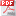 This lengthy process illustrated in Diagram I and the indefinite Superfund lien spotlight a dilemma for title professionals. Which of the two following alternatives is better: early notice of an environmental problem in the land records but indefinite information about the amount the lien secures, or notice of the precise amount secured by the lien but given at the end of the process? Because a cleanup can miss some of the hazardous waste on a site (making the amount secured by the lien an untrustworthy number for the extent of environmental liability), it appears that early notice is the greater virtue.Westlaw. © 2020 Thomson Reuters. No Claim to Orig. U.S. Govt. Works. Document By  WESTLAW2 Title Ins. Law § 16:9 (2020 ed.)Title Insurance Law | August 2020 UpdateJoyce PalomarChapter 16. Environmental Liens and Title Insurance*§ 16:9. A bankruptcy superlien?Correlation Table | ReferencesThe federal courts have addressed the issue whether a trustee in bankruptcy could abandon a property in a bankruptcy estate if the property required cleanup of hazardous materials located on it, or whether the trustee was obligated to conduct the cleanup first. In Midlantic National Bank v. New Jersey Department of Environmental Protection, the U.S. Supreme Court ruled:The Bankruptcy Court does not have the power to authorize an abandonment without formulating conditions that would adequately protect the public’s health and safety. [W]e hold that a trustee may not abandon property in contravention of a state statute or regulation that is reasonably designed to protect the public health or safety from identified hazards.1The ruling has been distinguished and abandonment allowed where the debtor’s estate has no unencumbered assets and the environmental problem posed no serious public health and safety risks.2 Timing is also critical to discharge of the environmental obligation. In Ohio v. Kovacs, the court held that expenses of cleanup, incurred before the petition in bankruptcy was filed, were dischargeable because the State’s claim against the estate was reduced to a claim for money before the bankruptcy began.3 Thus, prepetition cleanup expenses, including most expenses incurred postpetition, can be discharged under Kovacs, but cleanup expenses incurred after the proceeding has been filed may be payable out of estate funds under Midlantic Bank.4A party who has expended money to clean up hazardous material on property owned by a bankrupt owner may become a creditor of the bankruptcy estate, but its claim against the estate will be worth very little if it, like the State of Ohio in the Kovacs case, is left as an unsecured creditor. To avoid becoming an unsecured creditor, the EPA, state environmental departments, and even third parties, under the CERCLA private right of action, seek to characterize the response expense as “the actual, necessary costs and expenses of preserving the estate” for administrative expense priority under the Bankruptcy Code, § 503(b)(1)(A) of title 11 of the U.S. Code Annotated.5 With administrative expense priority, such a creditor will be satisfied first from estate assets under § 507(a)(1).Administrative expense priority is granted sparingly by bankruptcy courts. Claims for the priority have been denied where the claimant was a third party relying on the private right of action for cleanup of property that was not in the bankruptcy estate.6Where the trustee is unable to abandon property because public health and safety require cleanup by a responsible party under the Midlantic Bank case, the trustee is obligated to spend estate funds to alleviate the environmental damage. If the trustee fails to comply with a state cleanup order, causing the state to remedy the environmental hazard at public expense, the responding party should be entitled to administrative expense priority to recover its response expenses.7It is possible that these holdings can justify superpriority for conventional environmental liens on specific estate property if § 506(c) of the Bankruptcy Act is applied:(c) The trustee may recover from property securing an allowed secured claim the reasonable, necessary costs and expenses of preserving, or disposing of, such property to the extent of any benefit to the holder of such claim.8 Although as a general rule, administrative expenses are not charged against specific collateral, under Section 506(c) administrative expenses can be charged against the proceeds of the sale of property if the expenses were incurred primarily for the benefit of the secured creditor to protect and preserve its collateral.9 Thus, if the administrative expenses are deducted first from the proceeds of sale of the affected property under Section 506(c), the bankruptcy court has allowed the reimbursement of the response costs a superpriority over previously filed mortgages, deeds of trust and other liens. The Fourth Circuit Court of Appeals case of In re Smith-Douglass, Inc. suggests that courts will apply a stricter standard for compliance with state law before allowing abandonment where the estate contains unencumbered assets, but a lower standard for estates with encumbered assets, which should reassure lenders that this “superlien” will be rare.10Westlaw. © 2020 Thomson Reuters. No Claim to Orig. U.S. Govt. Works. Document By  WESTLAW2 Title Ins. Law § 16:10 (2020 ed.)Title Insurance Law | August 2020 UpdateJoyce PalomarChapter 16. Environmental Liens and Title Insurance*§ 16:10. State cleanup acts with conventional liensCorrelation Table | ReferencesThe vast majority of state environmental cleanup laws having conventional lien provisions can be expected to raise the same issues that CERCLA does, but they each take a unique form. Many states have modeled their cleanup laws or parts of their cleanup laws on CERCLA, but CERCLA is not a model act. It is manifest from the preceding discussion on CERCLA that this federal environmental cleanup act is still in a material state of flux, even though it was first enacted in 1980. The state acts are just as lively in reacting to developments in environmental law as is CERCLA, so a more specific state-by-state analysis would be futile. Since CERCLA has fostered the largest body of decision law, federal environmental decisions should govern most decisions construing state environmental acts.Westlaw. © 2020 Thomson Reuters. No Claim to Orig. U.S. Govt. Works. Document By  WESTLAW2 Title Ins. Law § 16:11 (2020 ed.)Title Insurance Law | August 2020 UpdateJoyce PalomarChapter 16. Environmental Liens and Title Insurance*§ 16:11. State acts requiring notice of environmental damage upon transferCorrelation Table | ReferencesA number of states have enacted statutes which require a seller to give notice of some environmental conditions before the transfer of title.1 Although there is little uniformity among these laws, they can be assembled into two main categories for the purposes of discussion. The following lists are not exhaustive but give representative examples of each type. 1. Statutes that require the seller to give notice to the buyer, but the notice is not recorded in the land records.a. ARIZ. REV. Stat. § 33-434.01—If the seller has actual knowledge of an environmental remediation on the land to be sold, the seller must give any purchaser written notice of the remediation.b. CAL. HEALTH & SAFETY CODE § 25359.7—(a) any owner of nonresidential real property who knows or has reasonable cause to believe that there has been a release of a hazardous substance located on or beneath the land must give written notice to a buyer, lessee, or renter of the property before its sale, lease, or rental. (b) any lessee or renter who knows or has reasonable cause to believe that there has been a release of a hazardous substance located on or beneath the land must give written notice to the owner. The statute imposes civil fines to punish violations of these requirements.c. MO. REV. STAT. § 260.213—No person may knowingly sell, convey, or transfer land containing a solid waste disposal site or demolition landfill without disclosing early in the negotiations the location of the site. The seller must advise the buyer that he may be assuming liability to the state for any remedial action at the site.d. N.J. STAT. §§ 13:1K-6 et seq., (Industrial Site Recovery Act)—New Jersey’s Industrial Site Recovery Act (IRSA), enacted in 1993, is the replacement for its pioneering Environmental Cleanup and Responsibility Act (ECRA). It is the first second-generation statute in this field. It applies to any “closing operations” (cessation of operations) or “change of ownership” of an “industrial establishment.” Industrial establishments are defined by listing certain Standard Industrial Codes in the definitions of the act. The owner or operator of an industrial establishment must give the New Jersey Department of Environmental Protection and Energy notice of a decision to close operations or to transfer ownership or operations. The owner must then remediate any environmental conditions on the property. The owner must attach a copy of any negative declaration, no-further-action letter, or remediation agreement to the contract of sale and transmit the same to all parties in the transaction.2. Statutes that require the seller to record the notice in the land records.a. CONN. GEN. STAT. §§ 22A-134 et seq. (the Transfer Act)—A seller of an “establishment” must give the purchaser and the commissioner of environmental protection one of four forms of notice. To be an “establishment” the business or real property must have either (i) generated more than 100 kg of hazardous waste in any one month, (ii) recycled, reclaimed, reused, stored, or transported hazardous waste generated by another, or (iii) conducted dry-cleaning operations, furniture stripping, or vehicle body repair or painting. Form I certifies that no discharge of hazardous waste has occurred on the property. Form II certifies that any discharge of hazardous waste on the property has been remediated, and that the remediation was approved in writing by the commissioner or verified by a licensed environmental professional. (The use of either Form I or II is referred to colloquially as a “negative declaration”). Form III certifies that a discharge has occurred or that the environmental conditions at the site are unknown, but the person signing the certificate agrees to investigate and remediate the land in accordance with remediation standards. Form IV certifies that a discharge of hazardous waste has occurred, that it has been cleaned up in accordance with the remediation standards, but postremediation monitoring has begun. If the postremediation monitoring indicates that further remediation is needed, the owner will take action. This statute interacts with the Connecticut superlien statute (CONN. GEN. STAT. § 22a-452a) to protect a property which has been subjected to this process from the superpriority lien. Note that the Transfer Act was amended in July 2003. Some of the forms were slightly modified.b. DEL. CODE ANN. tit. 7, § 9115—If the Secretary of the Department of Natural Resources and Environmental Control determines that a release of a hazardous substance is a threat to public health or the environment, the owner of the property must place a notice in the records to identify the facility, the owner, the release, the date of release, and direct inquiries to the Secretary. Certificates of completion of remedy shall also be recorded after the cleanup is complete.c. 765 ILCS 90/1 et seq. (Illinois Responsible Property Transfer Act)—For all transfers of real property, the transferor must deliver a disclosure document to the transferee within 30 days following the execution of the contract (but not later than 30 days before the closing). The recipients of the disclosure document have 10 days to void their obligation if it reveals any previously unknown environmental defects. The disclosure document is set out in 765 ILCS 90/5 and takes 6 1/2 pages. 765 ILCS 90/6 requires the seller to file the disclosure document in the office of the recorder of the county where the property is located, and within 30 days, it must be filed with the Illinois Environmental Protection Agency. The Act provides for civil penalties to punish violations. 765 ILCS 90/1 et seq. was repealed by P.A. 92-299, § 5, effective August 9, 2001. Despite this repeal, any action that accrued under the Illinois Responsible Property Transfer Act of 1988 (IRPTA) before the effective date may be maintained in accordance with the IRPTA as it existed prior to its repeal.d. IND. CODE § 13-11-2.56 (formerly § 13-7-22/5-1), (Indiana Responsible Property Transfer Act)—A year after the enactment of the Illinois Responsible Property Transfer Act, Indiana enacted a similar statute. The summary of the Illinois Act fairly describes the Indiana Act, except that the notice must be given to a transferee and to the Indiana Department of Environmental Management.e. MINN. STAT. § 116.48—Subdivision 6 of this section requires an owner who knows of a leak in an underground or aboveground storage tank to record an affidavit with the county recorder. The affidavit must contain the property description, a description of the tank, its location and any release of a regulated substance from the tank, a description of any restrictions imposed on the property resulting from the release, and the name of the owner. Subdivision 7 provides for recording a removal affidavit after a cleanup.f. N.C. GEN. STAT. § 130A-310.8. If the Department of Environment, Health and Natural Resources determines the existence and location of an inactive hazardous substance or waste disposal site, the owner has 180 days to submit a survey plat entitled “NOTICE OF INACTIVE HAZARDOUS SUBSTANCE OR WASTE DISPOSAL SITE” to the department. It must include a legal description of the site and identify the location and dimensions of the disposal areas and the type, location, and quantity of hazardous substances disposed of on the site. After the notice is approved, it must be recorded in the register of deeds’ office in the county where the land lies. After the hazards have been eliminated, the notice recorded in the land records can be cancelled by a statement from the Secretary of Environment, Health and Natural Resources indicating that the condition has been cleaned up.g. 35 PA. CONS. STAT. § 6018.405—If a grantor has actual knowledge of the disposal of hazardous waste on a property to be sold, it must include in the property description section of the deed to the land an acknowledgment of the disposal, and the size and location of the site. The amended property description must be included in all future conveyances.It is easy to establish that (1) pollution in the soil does not affect the title to the land, and (2) environmental liens are encumbrances on title, but no authority as neatly categorizes whether a statutory notice of environmental damage to land affects title, or does not.There should be little danger that the notice required by the statutes in the first group affect title because the acts do not require the notice to be recorded in the land records. Most title insurers will take pains to disclose these conditions when they are discovered simply out of an abundance of caution. The title insurance contract imposes no liability on the insurer if these conditions are not excepted in the policy.The second group is more troubling. They require notice of the environmental defect to be filed in the chain of title to the land to give notice of the defect to subsequent purchasers and mortgagees of the land. These are the same records that notices of liens, judgments, and other matters affecting title must be filed to impart constructive notice of them to purchasers for value. On a superficial level, they appear similar to recorded notice of title matters. On the other hand, the notice only warns of a physical defect in the land, not of a transfer or loss of some of the rights to the land. It is, at best, a hybrid. It gives notice of a matter which does not affect title in the records where notice of matters affecting title must be placed. These statutes do not necessarily lift the contamination in the ground to the level of a title defect.The decision in Edwards v. St. Paul Title Insurance Co. addressed an analogous issue.2 Edwards, the policyholder, sued St. Paul because he discovered in 1969 that the property that he purchased in 1967 had been made part of the Fairways Water and Sanitary District in 1965. When the district was formed in 1965, the decree evidencing its formation was filed with the county clerk and recorder, so notice of the formation was in the land records when the policy was issued (although it was not in the chain of title to Edwards’ land). The court affirmed summary judgment for St. Paul Title Insurance Co. because “the mere existence of the district and the prospect of taxes in the future was not a lien, encumbrance or defect as of the date of issuance of the policy.”3 By analogy, if the notice of the formation of water and sanitary district in the land records did not create a matter affecting the title to Edwards’ land, then notice of possible contamination in the ground in the land records would not affect title either.Westlaw. © 2020 Thomson Reuters. No Claim to Orig. U.S. Govt. Works. Document By  WESTLAW2 Title Ins. Law § 16:12 (2020 ed.)Title Insurance Law | August 2020 UpdateJoyce PalomarChapter 16. Environmental Liens and Title Insurance*§ 16:12. What impact does an environmental access right have on title?Correlation Table | ReferencesIn certain situations, real estate attorneys will plan ahead for physical access needed for the purpose of environmental testing and remediation. For example, a seller may want to sell contaminated property, perhaps in order to obtain the money needed to perform a mandatory cleanup or perhaps simply because the seller does not want to retain it in its inventory during the lengthy cleanup process. Because the property otherwise is desirable, a purchaser may agree to purchase and permit the seller to perform necessary remediation postclosing.1 The seller will want to reserve an easement when conveying the title to the fee. The buyer will want the access rights limited to an unrecorded license. Both give the seller an interest in the land to conduct the remediation and postremediation monitoring on the site. If the seller can establish that it cleaned up the property to current regulatory standards after the closing, it can assert the evidence of this cleanup as a defense against any environmental liability arising in the future. The easement rights it seeks will protect the seller from being denied access until the process has been completed. The buyer could revoke a license if the buyer determines that the seller’s entry on the land for remediation and monitoring have become too intrusive. As the process winds down, the benefits to the purchaser of the cleanup dwindle, so it may want to end the seller’s access under the license as its nuisance value overcomes the diminishing returns.The relevant questions here are: (1) how a title insurer will deal with such an encumbrance when issuing a buyer’s or lender’s title insurance policy, and (2) whether a title insurer would agree to affirmatively insure such a license or easement interest in its holder.As to the first question, title insurers generally will except a document creating such access rights in a seller or a third party from the coverage of any policy insuring the buyer’s title to the fee. Regarding the second question, a representative of at least one major title insurance underwriter has said that he would approve a policy insuring the rights of the grantee under a document granting access rights for environmental remediation and testing. The insurer, however, might insist on having input into the drafting of the document creating the access rights in order to be assured that it will be enforceable. Both these responses from title insurers result because the documents creating access rights for environmental testing and remediation could be construed to create in the grantee either a license, an easement, a real covenant, or an equitable servitude. The uncertainty about which of these interests will be deemed to have been created causes doubt about the permanence of the interest and the rights that will stem therefrom.For example, disagreement exists among commentators about whether a license creates an interest in land.2 Also, an important characteristic of licenses is that they are revocable, but oral licenses have become easements by estoppel when courts have prohibited the licensor from revoking the license because of the licensee’s expenditures in reliance upon it.3 A “license coupled with an interest” also will be irrevocable, despite the informality of its creation. Thus, because of the risk that an access right agreement will be seen as an informal easement or a license coupled with an interest, the prudent title insurer cannot dismiss even an informally created oral access right as a mere license with no interest in the real property and will take exception to it in the policy for the buyer.Similarly, even if the parties expressly describe the access rights as an easement, uncertainty could exist about whether the easement is appurtenant to another property, or whether it is an easement in gross. The seller would lose an appurtenant easement if it sold the adjacent dominant tract.4 On the other hand, an easement in gross would not be tied to a neighboring tract but could be considered a personal right only and not a transferable interest in land.5Furthermore, if a court were to construe the instruments creating the access rights to have created a real covenant or equitable servitude, their permanence still may vary depending on the jurisdiction. Jurisdictions vary as to whether both the burden and the benefit of a promise must touch and concern the land in order for the burden to run with the land to a subsequent purchaser, and in order for that subsequent purchaser to enforce the benefit of the promise against the grantor. The rule adopted could affect enforceability of both the access rights and the promise to remediate.Thus, title insurers have reason to pause when they are asked to insure access agreements for environmental testing and remediation.Westlaw. © 2020 Thomson Reuters. No Claim to Orig. U.S. Govt. Works. Document By  WESTLAW2 Title Ins. Law § 16:13 (2020 ed.)Title Insurance Law | August 2020 UpdateJoyce PalomarChapter 16. Environmental Liens and Title Insurance*§ 16:13. Environmental liability under ALTA title insurance policy forms—Comparison of pre-1984 and post-1984 formsCorrelation Table | ReferencesTitle insurance policy forms produced by the American Land Title Association (ATLA) before 1984 contained neither an insuring provision nor an exclusion expressly directed to environmental matters. ALTA policies produced before 1984 did exclude from the coverage of the policy “governmental rights of police power unless notice of the exercise of such rights appears in the public records at the date of policy.” Since the power to regulate environmental matters protects the “health and welfare of the [public],”1 environmental regulation falls under the police powers of the United States and each state. Thus, the absence of an express undertaking to insure against environmental losses, coupled with the police powers exclusion, protected title insurers from liability for any liens for reimbursement of cleanup expenses which were not recorded in the land records before the policy date.Many title insurance consumers request the 1970 ALTA policy forms, presumably because these forms contain no specific environmental exclusion. It appears that the litigation surrounding another line of insurance, the “Comprehensive General Liability” (recently renamed the “Commercial General Liability”) policy, has inspired this movement. However, the environmental exclusion added to Commercial General Liability policy forms was needed to offset those forms’ insuring provisions for liability for personal injury and property damage.2 Title insurance policies have no insuring provision which protects insureds from a lien perfected after the policy date, so the environmental exclusion in title insurance policies was not the critical protection for insurers that the Comprehensive General Liability exclusion was.Choosing a 1970 ALTA title insurance form, based upon a perception that the absence of an express environmental exclusion means that the policy gives coverage against environmental losses, may leave an insured with coverage inferior to that available in the later ALTA forms. The case law is unanimously in favor of title insurers in their defense against environmental coverage, even under 1970 policy forms. Thus, the insured would not gain environmental lien protection by choosing a 1970 form, yet would forgo new protections for insureds added in the 1984 and subsequent revisions of ALTA title policies.If a title insurer does not take exception to a recorded notice of a violation of “[a]ny law, ordinance or governmental regulation (including but not limited to building and zoning ordinances) restricting or regulating or prohibiting the occupancy, use or enjoyment of the land, or regulating the character, dimensions or location of any improvement now or hereafter erected on the land, or prohibiting a separation in ownership or a reduction in the dimensions or area of the land, or the effect of any violation of any such law, ordinance or governmental regulation” either by design or through negligence, the insurer may not have any liability to the insured under a 1970 ALTA policy, but will certainly be liable under any ALTA 1984 or later policy form. By choosing a 1970 policy form, an insured would be trading the title company’s obligation to disclose such a recorded notice of a title defect for the remote chance of some undefined environmental coverage. Notice of a zoning violation, for example, in the public records might be held as excluded from the coverage of an ALTA 1970 policy because Exclusion from Coverage number 1 is absolute in the 1970 ALTA policy forms. Compare paragraph 1 of the 1970 ALTA policy Exclusions from Coverage to paragraph 2 in the Exclusions from Coverage of a 1984 revision of the 1970 ALTA policy forms which is limited to exercises of eminent domain and the police power if no notice is recorded in the public records.3 An insurer’s failure to disclose a notice of a violation of any matter excluded in either paragraph 1 or 2 of the 1984 ALTA Exclusions from Coverage would lie within the express coverage of a 1984 or later ALTA policy form. If notice of a zoning violation was omitted from the later policy forms, the title insurer could not raise paragraph 1(c) of the Exclusions from Coverage as a defense against its insured because paragraph 1(d) limits the exclusion.4 Ironically, a failure to report a filed environmental lien in a 1970 ALTA policy (Revised October 17, 1970) may not make the title company liable for the loss because of the absolute exclusion, but the same failure using a 1970 ALTA policy (Revised October 17, 1970, and October 17, 1984) or any later ALTA policy form would create express liability under the terms of the exclusion.Westlaw. © 2020 Thomson Reuters. No Claim to Orig. U.S. Govt. Works. Document By  WESTLAW2 Title Ins. Law § 16:14 (2020 ed.)Title Insurance Law | August 2020 UpdateJoyce PalomarChapter 16. Environmental Liens and Title Insurance*§ 16:14. Judicial decisions finding no coverage under ALTA policy insuring clausesCorrelation Table | ReferencesThe first case to consider whether a standard title insurance policy’s insuring clauses, together with its preprinted exclusions, can be construed to cover environmental risk was Chicago Title Insurance Company v. Kumar.1 On October 2, 1984, Chicago Title issued a 1970 ALTA Owner’s Policy to Anil Kumar on property in Chelmsford, Massachusetts. In May 1985 Chicago Title issued a 1970 ALTA loan policy, with a Massachusetts superlien endorsement, to Kumar’s bank in an industrial revenue bond financing on the property. On October 31, 1985, a release of hazardous material (which had occurred before Kumar bought the property) was discovered and in December, Kumar was ordered to clean up the pollution. Kumar complied with the order and made a claim against the loan policy in January 1986, seeking reimbursement for his expenses. Chicago Title sought a declaratory ruling that the discovery of the hazardous waste spill and notice under Chapter 21E of Massachusetts General Laws Annotated from the Massachusetts Department of Environmental Quality Engineering directing Kumar to clean up the spill did not render the title unmarketable.The Massachusetts Land Court ruled that the possibility of a lien under Chapter 21E in the future did not create a defect, lien or encumbrance, or unmarketable title under the 1970 ALTA policy. The court also held that the title policy only provides coverage against defects in existence at the time the policy was written, instead of liens which might arise in the future.In a Memorandum of Decision issued in South Shore Bank v. Stewart Title Guaranty Co., an application by South Shore Bank for a declaration that Stewart Title was liable for the expense of a cleanup was rejected.2 Stewart Title had issued a policy for $2.8 million to South Shore Bank in 1985 insuring a lien on property located in Connecticut. The policy included the Connecticut superlien coverage. After default on the loan but before foreclosure, an environmental assessment revealed the presence of hazardous waste on the premises. At foreclosure South Shore Bank became the successful bidder, and shortly thereafter it brought suit for this declaratory judgment against Stewart Title.Stewart Title defended on the ground that no lien had been filed under the Connecticut superlien statute, § 22a-452a of the General Statutes of Connecticut, so the coverage had not been triggered. On Stewart Title’s motion for summary judgment the district court agreed that South Shore Bank failed to allege the existence of a lien, and that the possibility that a lien might be filed does not trigger the insurance coverage, citing Chicago Title v. Kumar.Lawyers Title Insurance Corporation was granted summary judgment against Fleet Finance, Inc. of Georgia in an order entered December 29, 1989, in an as yet unpublished decision in the case styled Fleet Finance, Inc. of Georgia v. Lawyers Title Insurance Corp.3 In 1985, the Hunn family received a loan in the amount of $200,000 secured by a mortgage on land located in the State of Delaware. After the Hunns defaulted, Fleet discovered that the land was known as the “Wildcat Landfill” and was listed on the National Priorities List established under CERCLA. Fleet would not foreclose because it was afraid that it would become liable for cleaning up the landfill if it became an owner. No lien has been filed by the EPA.Fleet made a claim against its title insurance loan policy on the ground that the title to the land was unmarketable. The court accepted the distinction advanced by Lawyers Title that the property was unmarketable, but the title was marketable, citing both Kumar and South Shore Bank. Fleet’s only loss was to the value of its security, and the title insurance policy does not insure against a mere loss of value. The court also ruled that the coverage protects only from liens in existence at the time the policy is issued, not against potential or expected liens.The Superior Court of Santa Clara County sustained a demurrer by Chicago Title and First American Title against Lick Mill Creek Apartments on March 19, 1990, in an order without a written decision. The superior court’s order was upheld on appeal.4 In Lick Mill Creek Apartments v. Chicago Title Insurance Co., the appellant alleged that it purchased property that had been owned by American Solvents and Chemical Corporation, Commercial Solvents Corporation, International Minerals and Chemical Corporation, and Kimball Small Investments. Between 1979 and 1981, Kimball Small Investments was ordered to conduct a full and adequate cleanup of the property by the Department of Health Services of the State of California. Lick Mill Creek bought three lots on the property in 1986 and obtained title insurance on them. A survey ordered by Lick Mill Creek disclosed the presence of some tanks, pipelines, gas pumps, and other structures still located on the land. The cleanup by Kimball was subsequently found to be inadequate. Lick Mill Creek alleged that notice of the cleanup order could be found in the records of the Department of Health Services, the Regional Water Quality Control Board, and the Santa Clara County Environmental Health Department. The opinion held that the policy forms included no coverage for loss or damage resulting from the duty to clean up hazardous waste, the presence of hazardous materials on the property was not an “encumbrance,” and there was no reasonable expectation of coverage in the two 1970 ALTA policies derived from the inclusion of an environmental exclusion in one policy that used the 1984 revised policy forms.Furthermore, in 1995, in Bear Fritz Land Co. v. Kachemak Bay Title Agency, Inc.,5 the Alaska Supreme Court held that property’s having been designated a wetland and made subject to associated building restrictions is not covered by the standard title insurance policy’s clauses insuring against loss or damage sustained by reason of: “(1) Title to the estate, lien or interest … being vested, at the date hereof, otherwise than as stated … or (2) Any defect in, or lien or encumbrance on, said title existing at the date hereof, not shown in Schedule B.” Since the court found that a wetlands designation and associated building restrictions did not fit within the policy’s insuring clauses, the court did not address whether title policies’ preprinted exclusion for governmental regulations would apply.Thus, each of these cases have held that the older ALTA policies have no environmental coverage because:(1) There is no insuring provision granting such coverage;(2) Exclusion 2 excludes losses resulting from an exercise of the police power (protecting title insurers from environmental liability); and(3) No environmental liens were in existence at the date of the policy.Related decisions in Manley v. Cost Control Marketing and Management, Inc.6 and Frimberger v. Anzellotti7 both held that latent physical environmental defects were not “encumbrances” on title, relieving the defendants of liability in each case.8 In another case, involving a party’s attempt to rescind a purchase of contaminated real estate, the Sixth Circuit held that “environmental contaminants may diminish the value of the realty, but they do not constitute an encumbrance because they do not affect title.”9 Although neither Frimberger nor Donahey involved the exposure to liability of a title insurer, they add to the weight of authority exonerating title insurers from environmental risk.Of the cases cited in this subsection, only a few have10 mentioned a line of cases which have held that violation of an ordinance regulating land use creates an encumbrance that makes title to the land unmarketable. The jurisdictions are divided on the preceding rule. The cases primarily involve property on which improvements have been constructed in violation of local zoning ordinances,11 health or building codes,12 or subdivision regulations.13 While the courts agree that the mere existence of an ordinance regulating land use does not make the title to affected land unmarketable, they split on whether a violation of an ordinance, even if no lien is imposed, makes the title unmarketable, since it subjects the landowner to the threat of litigation or loss of use of the land. The Connecticut court in Frimberger v. Anzellotti14 only indirectly addressed the question when it announced that it intended to follow those jurisdictions which hold that conditions on property that are in violation of statutes or government regulations do not create encumbrances on the property’s title.15 California16 and Massachusetts17 courts previously had declined to adopt the rule that violations of zoning or building ordinances affect the land’s title, so it is not surprising that in Kumar, South Shore Bank, and Lick Mill Creek the courts did not address whether an existing violation of CERCLA or a state statute makes the title to the land unmarketable because of the threat to the landowner of litigation, even when no lien has been imposed.On the other hand, the North Carolina Court of Appeals is one of those which has subscribed to the rule that an existing violation of a local zoning ordinance constitutes an encumbrance making title unmarketable.18 By analogy, then, in Cameron v. Martin Marietta Corporation,19 the Federal District Court for the Eastern District of North Carolina might have found that violations of CERCLA and state hazardous substances control statutes constituted encumbrances making title to the land unmarketable.20 Nevertheless, the court declined to do so. Instead, the court concluded that both CERCLA and the state statute imposed liability only on persons who had some responsibility for the discharge of hazardous substances. Apparently, since an innocent landowner would not be liable, the court believed that the violations of those federal and state regulations could not be considered “encumbrances” on the land’s title.21In the context of title insurance, it probably is not worth one’s time to argue that an existing violation of an environmental contamination statute makes title to the land unmarketable. The insuring clause in the title policy that covers loss resulting from unmarketability of the insured title is, of course, subject to the policy’s exclusions from coverage. Thus, even if an insured persuaded a court that, whether or not a lien is imposed, its title is unmarketable because a violation of an environmental contamination statute creates a threat of litigation, the insurer still could assert the preprinted policy exclusions for losses resulting from laws restricting the use of the land and resulting from exercises of the government’s police power, as discussed in § 16:13 and § 16:14.Westlaw. © 2020 Thomson Reuters. No Claim to Orig. U.S. Govt. Works. Document By  WESTLAW2 Title Ins. Law § 16:15 (2020 ed.)Title Insurance Law | August 2020 UpdateJoyce PalomarChapter 16. Environmental Liens and Title Insurance*§ 16:15. ALTA Form 8.1 environmental protection lien endorsementCorrelation Table | ReferencesThe American Land Title Association (ALTA) Form 8.1 Environmental Protection Lien Endorsement is the only endorsement in general use which addresses environmental risk issues. It insures a lender on a residential loan against loss of priority to (a) an environmental protection lien (federal or state) filed in the public records as defined in the endorsement at Date of Policy and (b) an environmental lien provided for by a state statute (superlien) in effect at date of policy, except the statutes listed below paragraph (b).1When FNMA encountered environmental superliens in 1984–1986, it persuaded the legislatures of the states which had enacted the superliens to add an exclusion for residential mortgages to them. However, FNMA was not certain that it would learn of new superlien statutes as they were enacted, so as a condition to its approval of the 1987 ALTA policy forms, FNMA required an endorsement that would insure it against any filed liens, and protect it against any unknown state superliens.The ALTA developed the ALTA Form 8, which had the coverages requested by FNMA, but limited the protection against filed liens to liens filed in the “public records” as that term is defined in the 1987 ALTA policy forms. It was quickly realized that FNMA wanted this endorsement on all policies, and the 1987 ALTA policies did not immediately supersede all prior ALTA policies, so the ALTA Form 8.1 was drafted, incorporating within the body of the endorsement the definition of “public records” incorporated only by reference in the ALTA Form 8. Both endorsements were identical in coverage, but the ALTA Form 8.1 was more versatile in use, so the ALTA Form 8 was withdrawn. ALTA Form 8.1 is used only to insure the lien of a mortgage on residential one to four family dwellings and FNMA multifamily projects. There is no litigation involving ALTA Form 8.1 Environmental Protection Lien Endorsements.Of course, commercial lenders are interested in similar coverage, at a minimum. Most title insurers are reluctant to extend the coverage in paragraph (b) of the endorsement because even conventional liens have the potential of superpriority as administrative expenses in bankruptcy. Consequently, most offer only paragraph (a) to commercial lenders, and, ironically, it just repeats coverage created by the environmental exclusion in the policy itself.Westlaw. © 2020 Thomson Reuters. No Claim to Orig. U.S. Govt. Works. Document By  WESTLAW2 Title Ins. Law § 16:16 (2020 ed.)Title Insurance Law | August 2020 UpdateJoyce PalomarChapter 16. Environmental Liens and Title Insurance*§ 16:16. Recorded document certificate and recorded document guaranteeCorrelation Table | ReferencesThe American Land Title Association (ALTA) adopted two new products in 1990, the Recorded Document Certificate and the Recorded Document Guarantee. The purpose of these two documents is to identify for insureds the previous owners of the land. The Recorded Document Certificate and Guarantee state that they are provided to assist the applicant in establishing the “innocent landowner or purchaser defenses which may be available under the Comprehensive Environmental Response, Compensation and Liability Act of 1980, as amended.”1 These instruments are discussed elsewhere in this treatise.2Westlaw. © 2020 Thomson Reuters. No Claim to Orig. U.S. Govt. Works. Document By  WESTLAW2 Title Ins. Law Ch. 16 Correlation Table (2020 ed.)Title Insurance Law | August 2020 UpdateJoyce PalomarChapter 16. Environmental Liens and Title Insurance*ReferencesCorrelation TableEnvironmental Liens and Title InsuranceWestlaw. © 2020 Thomson Reuters. No Claim to Orig. U.S. Govt. Works.End of Document© 2021 Thomson Reuters. No claim to original U.S. Government Works.End of Document© 2021 Thomson Reuters. No claim to original U.S. Government Works.§ OF TITLE INSURANCE LAW, BY PALOMAR§ OF ALTA 2006OWNERS POLICY (AT APPENDIX B2)§ OF ALTA 1992OWNERS POLICY (ATAPPENDIX B1)§ OF ALTA 2006 LOAN POLICY (ATAPPENDIX C3)§ OF ALTA 1992 LOAN POLICY (AT APPENDIX C1)§ 8:4Introductory Notice StatementIntroductory Notice StatementChapter 5Covered RisksInsuring ClausesCovered RisksInsuring Clauses§§ 1:16, 4:3, 5:2, 6:24Introductory ¶Introductory ¶ Exclusion 3(d)Introductory ¶Introductory ¶ Exclusion 3(d)§ 5:4§ 1Ins Cl § 1§ 1Ins Cl § 1§§ 5:5, 5:6§ 2Ins Cl § 2§ 2Ins Cl § 2§§ 4:33, 7:8 - 7:10§ 2(c)Ins Cl § 2; Schedule B Exceptions§ 2(c)Ins Cl § 2; Schedule B Exceptions§ 5:7§ 3 & Condition 1(k)Ins Cl § 3 & Condition 1(g)§ 3 & Condition 1(m)Ins Cl § 3 & Condition 1(g)§ 5:8§ 4§ 4§ 4§ 4§§ 5:9, 6:2-6:3, 6:5-6:8§ 5Exclusion 1(a)§ 5Exclusion 1(a)§§ 5:10; 6:2, 6:4§ 6Exclusion 1(b)§ 6Exclusion 1(b)§§ 5:11, 6:9§ 7Exclusion 2; Ins Cl §§ 1&2§ 7Exclusion 2; Ins Cl §§ 1&2§§ 5:11, 6:9, 5:5§ 8Exclusion 2: Ins Cl §§ 1&2§ 8Exclusion 2: Ins Cl §§ 1&2§ 5:14§ 9Ins Cl § 5§ 5:15§ 10Ins Cl § 6§ 5:16§ 11Ins Cl § 7, Exclusion 6, Cond’n 8(d)(ii)§ 5:17§ 12Ins Cl § 8§§ 5:12, 6:30§ 9Ins Cl § 1; Exclusion 4§ 13Ins Cl § 1; Exclusion 7§§ 1:16, 4:3, 5:2, 5:13, 6:24§ 10Exclusion 3(d)§ 14Exclusion 3(d)Chapter 5Schedule ASchedule ASchedule ASchedule AChapter 6ExclusionsExclusionsExclusionsExclusions§§ 6:1, 6:2-6:8§ 1§ 1§ 1§ 1§§ 6:1, 6:9§ 2§ 2§ 2§ 2§§ 6:1, 6:10-25§ 3§ 3§ 3§ 3§§ 6:1, 6:27§ 4§ 4§§ 6:1, 6:28§ 5§ 5§§ 6:1, 6:30-39§ 4§ 4§ 6§ 7§§ 6:1, 6:40, 7:14§ 5§ 7§§ 6:1, 6:29§ 6Chapter 7ExceptionsExceptionsExceptionsExceptions§§ 7:1 - 7:7§ 1§§ 7:1, 7:8-7:10§ 2§§ 7:1-7:2, 7:12§ 3§§ 7:1-7:2, 7:13§ 4§§ 7:1-7:2, 7:14§ 5Chapter 8ConditionsConditionsConditionsConditions§ 4:2, Ch 10§ 1(a)§ 1(a)§ 4:3, 5:2§ 1(b)§ 1(b)§§ 4:4 - 4:27§ 1(c)§ 1(c)§ 10:10 - 10:12§ 1(d)§§ 4:4 - 4:28§ 1(d)§ 1(a)§ 1(e)§ 1(a)§§ 4:4 - 4:28§ 1(e)§ 1(b)§ 1(f)§ 1(b)§§ 4:8 - 4:11.1, 4:29 - 4:31§ 1(g)§§ 6:14 - 6:16§ 1(f)§ 1(c)§ 1(h)§ 1(c)§§ 4:33; 7:8 - 7:9§ 1(g)§ 1(d)§ 1(i)§ 1(d)§§ 4:8 - 4:11.1, 4:29 - 4:31, 5:14 - 5:17, 10:10 - 10:12; Ch 14, 19§ 1(h)§ 1(e)§ 1(j)§ 1(e)§§ 1:3, 6:1, 6:17, 7:1, 7:5, 7:12, 7:13, 8:3, Ch 12, Ch 16§ 1(i)§ 1(f)§ 1(k)§ 1(f)§§ 4:29 - 4:32, 5:4§ 1(j)§ 1(l)§§ 5:7, 6:26§ 1(k)§ 1(g)§ 1(m)§ 1(g)§§ 4:6 - 4:11.1, 8:18 - 8:22, 14:13§ 2§ 2§ 2§ 2§ 8:4§ 3§ 3§ 3§ 3§ 8:5§ 4§ 5§ 4§ 5Ch 11§ 5§ 4§ 5§ 4§ 8:6; Ch 11§ 6§ 4, 5§ 6§ 4, 5§ 8:7; Ch 10, Ch 11§ 7§ 6§ 7§ 6§§ 4:2, 5:3, 6:18 - 6:23; Ch 10§ 8§ 7§ 8§ 7§§ 4:2, 9:19, 10:5, 10:25 - 10:26, 19:20, 19:22§ 8Ch 10§ 9§ 9§ 9§ 8§§ 10:27, Ch 11, 19:31§ 10§ 10§ 10§ 9§§ 4:2, 10:27§ 11§ 11§ 10:29; Ch 11§ 12§ 12§ 11§ 11§§ 8:9 - 8:14§ 13§ 13§ 12§ 12§ 8:15§ 14§ 14§ 13§ 13§§ 8:15, 12:13§ 15§ 15§ 14§ 14§ 16§ 16§ 15§ 15§ 17§ 16§ 8:4§ 18§ 17§ 17§ 16End of Document© 2021 Thomson Reuters. No claim to original U.S. Government Works.FootnotesFootnotes1Johnstone, Title Insurance, 66 Yale L.J. 492, 492 (1957); Rhodes, Insurance of Real Estate Titles, 10 Conn. B.J. 115, 115 (1936).End of Document© 2021 Thomson Reuters. No claim to original U.S. Government Works.FootnotesFootnotes1Yurchison v. United General Title Ins. Co., 2013 WL 11254724 (Pa. Super. Ct. 2013) (citing Palomar, Title Insurance Law § 1:2); First American Title Ins. Co. of Texas v. Willard, 949 S.W.2d 342, 348 (Tex. App. Tyler 1997), writ denied, (Dec. 4, 1997).Some purchase agreements will specify instead that the seller must provide evidence of “insurable title.” However, a generally accepted rule of real property law is that a requirement of marketability will be implied by law when nothing different is expressed in the written purchase contract. See § 5:7 for discussion of the definition of “marketable” title.2See generally Scott v. First American Title Ins. Co., 276 F.R.D. 471, 474 (E.D. Ky. 2011) citing Palomar, Title Insurance Law § 1:18; JAS Apartments, Inc. v. Naji, 2010 WL 4484398 (Mo. Ct. App. W.D. 2010), reh’g and/or transfer denied, (Feb. 1, 2011).3The title insurer’s commitment may also be called a binder or preliminary report. See discussion of the commitment to insure infra § 5:29 and in 100 Investment Ltd. Partnership v. Columbia Town Center Title Co., 430 Md. 197, 60 A.3d 1, 9–10 (2013) and JAS Apartments, Inc. v. Naji, 2010 WL 4484398 (Mo. Ct. App. W.D. 2010), reh’g and/or transfer denied, (Feb. 1, 2011). See also standard American Land Title Association commitment forms infra Appendix A and Appendix A1.4Alabama: Smith v. Blinn, 221 Ala. 24, 26, 127 So. 155, 157 (1929).Alaska: Ficke v. Alaska Airlines, Inc., 524 P.2d 271, 276 (Alaska 1974).California: Lansburgh v. Market St. Ry. Co., 98 Cal. App. 2d 426, 220 P.2d 423, 21 A.L.R.2d 785 (1st Dist. 1950).Colorado: Knight v. Devonshire Co., 736 P.2d 1223, 1225 (Colo. App. 1986).Connecticut: Frank Towers Corp. v. Laviana, 140 Conn. 45, 52, 97 A.2d 567, 571 (1953).Florida: Adams v. Whittle, 101 Fla. 705, 135 So. 152, 155 (1931).Illinois: Ableman v. Slader, 80 Ill. App. 2d 94, 99, 224 N.E.2d 569, 571 (1st Dist. 1967); Nelson v. Anderson, 286 Ill. App. 3d 706, 221 Ill. Dec. 932, 676 N.E.2d 735 (5th Dist. 1997).Kansas: Tri-State Hotel Co., Inc. v. Sphinx Inv. Co., Inc., 212 Kan. 234, 242, 510 P.2d 1223, 1230 (1973).Louisiana: First Community Bank v. Commonwealth Land Title Ins. Co., 2014 WL 4720153, *9 (M.D. La. 2014) (the insured lender’s title acquired via foreclosure would be unmerchantable because of the prior lien and the law does not require anyone to purchase an unmerchantable title); Young v. Stevens, 252 La. 69, 209 So. 2d 25, 27 (1967).Maryland: Garner v. Union Trust Co. of Md., 185 Md. 386, 389, 45 A.2d 106, 107, 163 A.L.R. 431 (1945).Michigan: Stover v. Whiting, 157 Mich. App. 462, 403 N.W.2d 575, 578 (1987).Minnesota: Glaser v. Minnesota Federal Sav. & Loan Ass’n, 389 N.W.2d 763, 764 (Minn. Ct. App. 1986).Missouri: Davis v. Stewart Title Guar. Co., 726 S.W.2d 839, 850 (Mo. Ct. App. W.D. 1987).North Dakota: Coverston v. Egeland, 69 N.W.2d 790, 798 (N.D. 1955).Oklahoma: Tull v. Milligan, 173 Okla. 131, 48 P.2d 835, 842 (1935).Pennsylvania: Herman v. Somers, 158 Pa. 424, 428, 27 A. 1050, 1051 (1893).South Carolina: Sales Intern. Ltd. v. Black River Farms, Inc., 270 S.C. 391, 242 S.E.2d 432, 435–436 (1978).South Dakota: Godfrey v. Rosenthal, 17 S.D. 452, 458, 459, 97 N.W. 365, 366 (1903).Virginia: Madbeth, Inc. v. Weade, 204 Va. 199, 129 S.E.2d 667, 669 (1963).Washington: Wilson v. Korte, 91 Wash. 30, 33, 157 P. 47, 48 (1916).Wisconsin: Douglass v. Ransom, 205 Wis. 439, 237 N.W. 260, 263 (1931).Wyoming: Bethurem v. Hammett, 736 P.2d 1128, 1132, 1133 (Wyo. 1987).5For discussion of reliance on this principle by the World Bank, the International Monetary Fund, and others to stimulate development in emerging economies, See Palomar, Land Tenure Security as a Market Stimulator in China, 12 Duke J. Comp. & Int’l Law 7 (Winter 2002).6See §§ 1:3, 1:4.7See §§ 1:3, 1:4 and Chapter 12 Title Insurer’s duty to search title fully and disclose defects.End of Document© 2021 Thomson Reuters. No claim to original U.S. Government Works.FootnotesFootnotes1See § 1:18, Comparison of title insurance protection with abstracts and attorney title opinions.2Watson v. Muirhead, 57 Pa. 161, 1868 WL 7160 (1868). See Roberts, Title Insurance: State Regulation and the Public Perspective 39 Ind. L.J. 1, 5 to 7 (1963) for a narration of the “folklore” regarding this case.3In that period, lay “conveyancers” frequently performed the functions of title examination and abstracting, as do abstractors today. Conveyancers also drew leases, deeds, and mortgages, as a real estate agent might today. See Roberts, Title Insurance: State Regulation and the Public Perspective, 38 Ind. L.J. 1, 5 (1963).4Watson v. Muirhead, 57 Pa. 161, 165, 166, 1868 WL 7160 (1868).5“The rule of liability for errors of judgment as applied to [conveyancers] ought to be the same as in the case of gentlemen in the practice of law or medicine…. they ought to be protected when they act to the best of their skill and knowledge…. [they] ought not to be liable in case of a reasonable doubt.” Watson v. Muirhead, 57 Pa. 161, 167, 1868 WL 7160 (1868).6The entity created to issue these first title insurance policies was called the “Title Warranty Company.” Roberts, Public Regulation of Title Insurance Companies and Abstracters 1 (1961); Joyce, 1 Law of Insurance § 59 (1917).It appears that an entity which would go beyond title examination and actually insure interests in real property was first imagined in Great Britain. An English commentator in 1853 cited the existence of the “Law Property Assurance and Trust Society” which offered to insure land titles against defects and also to guarantee repayment of loans and mortgages. While in England the concept apparently faded, probably due to the country’s subsequent adoption of the Torrens system of land title registration, the idea resurfaced in America upon the heels of the Pennsylvania court’s controversial decision in Watson v. Muirhead.7See Laws of Pennsylvania 74 (1874), Corporations For Profit—Second Class § XIX, which authorized the incorporation of entities for the purpose of “[t]he insurance of owners of real estate, mortgages, and others interested in real estate from loss by reason of defective titles, liens and incumbrances.” Rhodes, Insurance of Real Estate Title, 10 Conn. B.J. 206, 210, 211 (1936).8Rhodes, Insurance of Real Estate Titles, 10 Conn. B.J. 206, 211, 212 (1936) quoting Fowler, History of Insurance in Philadelphia 859, 860 (1888):The scheme was a protection of the conveyancer or transferee against the consequences of professional incompetency or mistake, or incompleteness of title. The insurance paper then called the Observer made this explanation of the project:—Under the present system of transfers, the “searches” necessary to be made by a conveyancer in making title papers are not less than ten in number, including the courts, record office, prothonotary’s office, tax office, etc. This, of course, is troublesome, expensive, and in a measure uncertain. It is provided that the responsibility of certain officials, whose mission it is to vouch for these searches, only extends five years beyond their term in office. Hence it is safe to say that evidences of title are decidedly unreliable, and when the time named has expired, all responsibility for loss expires with it. This the new company proposes to remedy. As we understand their plan, it is proposed that a daily bulletin or abstract from all the courts be kept in the company’s office, so that when a “search” is necessary it can be made quickly, at less expense, and be guaranteed. Again, in the matter of titles, it is proposed that the company shall have the services of the best legal talent to be found; that their examination of title shall be exhaustive and complete, and that the purchaser shall receive a pledged guarantee, or more correctly speaking, perhaps, shall receive insurance of the title against all possible litigation, dispute, or loss.Accordingly the Real Estate Title Insurance Company was founded; nine-tenths of the stockholders were conveyancers, and they placed their briefs of title at the service of the company, and the preparation was begun for making full abstracts of all the recorded deeds and mortgages in the City. Titular character was further indicated by property indexes. For such safeguard the transferee of the conveyed property paid a fee or premium, and the guaranty continued until change of ownership. In the insurance respect, such a corporation had some analogy to a steamboiler inspection and insurance company; that is to say, it was rather a creator of precautionary safeguards than indemnifier of loss. In event of the courts holding that a conveyancer would not be responsible for passing a worthless title when not happening through absolute negligence, such a corporation would become a great conveyancing establishment.9Roberts, Public Regulation of Title Insurance Companies and Abstracters 2 (1961); Rhodes, Insurance of Real Estate Title, Conn. B.J. 206, 211 (1936). Other commentators have given the name of this first title insurance company as the Lawyers’ Title Insurance Corporation (See Burke, Law of Title Insurance § 3 (1986).) and the Real Estate Title and Trust Co. (See Pelkey, The Law of Title Insurance, Law. & Bank. 74 n.1 (1928).).10Roberts, Public Regulation of Title Insurance Companies and Abstracters 14 n.2 (1961); Joyce, 5 Title Insurance Law § 59 (1917). For more detail as to title insurance’s ingress into these states, See Roberts, Public Regulation of Title Insurance Companies and Abstracters 14 n.2 (1961).11Richards, Law of Insurance 652 (3d ed.).12Rhodes, Insurance of Real Estate Title, 10 Conn. B.J. 206, at 212 n.9 (1936).13Roberts, Title Insurance: State Regulation and the Public Perspective, 39 Ind. L.J. 1, 7 (1963).14Roberts, Title Insurance: State Regulation and the Public Perspective, 39 Ind. L.J. 1, 7, 8 (1963).15Roberts, Public Regulation of Title Insurance Companies and Abstracters 17 (1961).16See §§ 3:1 et seq. for a discussion of the issues which have been raised by banks and bank holding companies’ attempts to enter the business of selling title insurance.17Roberts, Public Regulation of Title Insurance Companies and Abstracters 18 (1961).18See Roberts, Title Insurance: State Regulation and the Public Perspective, 39 Ind. L.J. 1, 8 n.22 (1963). Roberts, Public Regulation of Title Insurers and Abstracters 18 (1961) asserts that the prime requisite for national companies investing in the secondary real estate mortgage market is “a freely transferable mortgage” and security behind it that is “everywhere acceptable.”19See Johnstone, Title Insurance, 66 Yale L.J. 503 (1957):Since title insurance tends to be the most standardized form of title protection life insurance companies making mortgage loans in several states usually insist on it as a condition of approving a mortgage…. Other reasons for this preference for title insurance by life insurance companies investing in real property mortgages are its ease of home office examination, the coverage it does give, the assumptions of claim negotiation and litigation by the title insurers, and the financial ability of the title insurers to pay claims.20Roberts, Title Insurance: State Regulation and the Public Perspective, 39 Ind. L.J. 1, 8 (1963).21American Land Title Association Research Committee Fact Book (1988).22Title insurance companies’ database of policies already issued is called the “back title.” Title insurers first search the back title and search the public record only for matters occurring since the most recent title insurance policy issued on the property. Szypszak, Public Registries and Private Solutions: An Evolving American Real Estate Conveyance Regime, 24 Whittier L. Rev. 663, 691 (Spr. 2003).See generally Safeco Title Ins. Co. v. Liberty Nat. Title Ins. Co., 1989 WL 11079 (N.D. Ill. 1989) regarding access agreements, via which one title insurance company may agree to provide title information from its computerized title plant through a computer terminal installed in the other title insurance company’s office.23See § 1:2.24See also §§ 2:6 to 2:9 discussing Lawyers Title Guaranty Funds.End of Document© 2021 Thomson Reuters. No claim to original U.S. Government Works.FootnotesFootnotes1Burke, Title Insurance Law § 5.2Hosack, California Title Insurance Practice 2 (1980).3Hosack, California Title Insurance Practice 2, 3 (1980).4See Hosack, California Title Insurance Practice 2, 3 (1980).5See § 1:18 for identification of a number of title defects which cannot be discovered via a standard examination of a locality’s real property conveyance records.6In Title Ins. & Trust Co. v. City of Los Angeles, 61 Cal. App. 232, 237, 214 P. 667, 669 (2d Dist. 1923), the court ruled that since the title guaranty ran against future loss that could be incurred if the record title proved to be different from that certified, it was a contract of indemnity and thus insurance. Since the title guaranty was insurance in legal effect, the title guaranty company was an insurance company for purposes of a municipal license tax. See Hosack, California Title Insurance Practice 3 (1980); Ford, How California Went Title Insurance Over Night, in Proceedings, American Title Association (1932) cited in Roberts, Title Insurance: State Regulation and the Public Perspective, 39 Ind. L.J. 1, 8 n.22 (1963).In this case the question was whether a title guaranty was, in fact, title insurance since it offered to indemnify. A question often asked in the courts today is whether a title insurance policy is, in fact, a title guaranty or a contract of indemnity. See § 1:12.7Hosack, California Title Insurance Practice 2 (1980).End of Document© 2021 Thomson Reuters. No claim to original U.S. Government Works.FootnotesFootnotes1Iowa Code § 515.48(10). See Note, Iowa’s Prohibition of Title Insurance—Leadership or Folly?, 33 Drake L. Rev. 683 (1984) for a discussion of the Iowa legislature’s rejection of title insurers’ operations within the state and the Iowa Supreme Court’s upholding of that choice.2Chicago Title Ins. Co. v. Huff, 256 N.W.2d 17 (Iowa 1977).3Chicago Title Ins. Co. v. Huff, 256 N.W.2d 17, 28 (Iowa 1977). See Note, Iowa’s Prohibition of Title Insurance—Leadership or Folly?, 33 Drake L. Rev. 683, 689 (1984).4Op. Iowa Atty. Gen. (Dec. 5, 1979). See Note, Iowa’s Prohibition of Title Insurance—Leadership or Folly?, 33 Drake L. Rev. 683, 684 (1984).5See Chicago Title Ins. Co. v. Huff, 256 N.W.2d 17, 28 (Iowa 1977), citing evidence that Chicago Title Insurance Company took in nearly $370,000 in premiums in a five-year period. Chicago Title also testified in that case that, in 1973, one title insurance company wrote more title insurance policies, one company wrote approximately the same amount, and two or three companies wrote less title insurance on Iowa property than Chicago Title. Note, Iowa’s Prohibition of Title Insurance—Leadership or Folly?, 33 Drake L. Rev. 683, 689 (1984).6Iowa Code § 16.2 (Iowa Code §§ 16.1 to 16.5, 16.91).7Iowa Code § 16.3(15) (1994 Supp.).8Iowa Code § 16.5 (1994 Supp.).End of Document© 2021 Thomson Reuters. No claim to original U.S. Government Works.FootnotesFootnotes1See pleadings filed in Matter of Norwest Corp., Cause No. I-37, Before the Nebr. Ins. Dept. (1994) and Norwest Corp. v. State of Nebraska Dept. of Insurance, Docket 519 Page 8 (Dist. Ct., Lancaster County 1994).2Matter of Norwest Corp., Cause No. I-37, Before the Nebr. Ins. Dept. (1994) and Norwest Corp. v. State of Nebraska Dept. of Insurance, Docket 519 Page 8 (Dist. Ct., Lancaster County 1994).3Matter of Norwest Corp., Cause No. I-37, Before the Nebr. Ins. Dept. (1994) and Norwest Corp. v. State of Nebraska Dept. of Insurance, Docket 519 Page 8 (Dist. Ct., Lancaster County 1994).4Matter of Norwest Corp., Cause No. I-37, Before the Nebr. Ins. Dept. (1994) and Norwest Corp. v. State of Nebraska Dept. of Insurance, Docket 519 Page 8 (Dist. Ct., Lancaster County 1994).5Findings of Fact and Conclusions of Law and Order, filed in Matter of Norwest Corp., Cause No. I-37, Before the Nebraska Dep’t of Ins., pp. 8 to 10 (May 10, 1995).6Nebraska Dep’t of Ins., p. 10 (May 10, 1995).7Norwest Corp. v. State, Dept. of Ins., 253 Neb. 574, 571 N.W.2d 628 (1997).8Lawyers Title Ins. Corp. v. Norwest Corp., 254 Va. 388, 493 S.E.2d 114 (1997).9Lawyers Title Ins. Corp. v. Norwest Corp., 254 Va. 388, 493 S.E.2d 114 (1997).10State, Div. of Ins. v. Norwest Corp., 1998 SD 61, 581 N.W.2d 158, 160 (S.D. 1998):We are not bound by the Virginia decision and do not find it persuasive for a number of reasons. First, unlike South Dakota, Virginia does not have a statutory definition of “insurance.” Also, that court did not review this issue under a de novo standard. Finally, the Virginia decision was a sharply divided 4-3 decision, and we are more persuaded by the dissent. Although the Nebraska Supreme Court does not define insurance in terms of shifting the risk, we find its statements on this issue persuasive. That court held that “at the time NMI sells a mortgage to Freddie Mac, NMI no longer has an insurable interest after the sale, and that the owner of the mortgage, Freddie Mac, bears the risk.” Norwest Corp., 571 N.W.2d at 637. We find this opinion more persuasive than that of the Virginia Supreme Court in Lawyers Title, 493 S.E.2d at 116, holding:When Norwest Mortgage makes a loan, it is a mortgage loan secured by a lien interest in the realty. At that point in time. Norwest Mortgage incurs a title risk that the loan is not properly secured or that its lien is not first in priority. Then Norwest Mortgage sells that mortgage loan into the secondary market. At that point, Norwest Mortgage makes a warranty and representation to the secondary market purchaser that the loan is a first mortgage loan. Were we to agree with the Virginia Court we would be ignoring the fact that, absent the master agreement, Freddie Mac bears the risk. When Freddie Mac purchases a loan it becomes, in essence, the owner of that loan. If there is a claim against the title of the underlying property, Freddie Mac would bear the risk. That is why Freddie Mac requires either title insurance or TOP as a condition to its purchasing a loan. We reject Norwest Parties’ argument that since NMI agrees to be responsible for any defects in title, the risk does not shift because Freddie Mac never receives the risk in the transaction. That ignores the underlying realities of risk absent the other agreements. That is also why Freddie Mac requires Norwest to guarantee NMI. Such an agreement would be unnecessary if NMI always maintained the risk.11See §§ 4:8 to 4:12.12State, Div. of Ins. v. Norwest Corp., 1998 SD 61, 581 N.W.2d 158, 160 (S.D. 1998):NMI enters into a “Master Agreement” with Freddie Mac when selling it a loan. This agreement provides for NMI’s contractual undertaking and generally states: (1) that the loan constitutes a valid first lien, and (2) in the event a claim or lawsuit arises involving title issues that could impair Freddie Mac’s first-lien position or the value of the underlying property, NMI will act to protect Freddie Mac’s interest, including retaining counsel and paying for all defense costs or repurchasing the loan. Finally, a “Guarantee Agreement” is entered into between Norwest and Freddie Mac, whereby Norwest guarantees the performance of NMI to Freddie Mac.13State, Div. of Ins. v. Norwest Corp., 1998 SD 61, 581 N.W.2d 158 (S.D. 1998).14Complaint for Declaratory and Other Relief, filed in Norwest Corp. v. Dep’t of Financial Institutions, No. 94C 6065 (D.C.N.D. Ill. Oct. 5, 1994) and Letter from Madonia, State of Illinois Dep’t of Financial Institutions, to Fahey, President, ATI Title Company, dated Sept. 23, 1994.15States’ statutory definitions of “title insurance” are compiled at § 18:3.End of Document© 2021 Thomson Reuters. No claim to original U.S. Government Works.FootnotesFootnotes1See Gosdin, Title Insurance 2nd ed., p. 35 (2000).2See, e.g., Order Denying Radian’s Petition for Writ of Administrative Mandamus, Radian Guaranty Inc. v. Garamendi, #503449 at p. 3 (Cal. Sup. Ct. San Francisco County, Jan. 2, 2004).3See discussion of state regulation of title insurers infra §§ 18:1 et seq.See also ALTA files lawsuit against radian, http://www.alta.org (Oct. 13, 2001); Letter to the Editor of “American Banker”: Radian’s Product a Poor Substitute for Title Insurance, From Ann vom Eigen, ALTA Legislative/Regulatory counsel (Nov. 2, 2001) (link to this letter found at http://www.alta.org, Dec. 1, 2001). See also Radian Product May Lead to Suit by Title Group, American Banker, p. 9 (Oct. 26, 2001).4See http://www.radianmi.com/content/products/ecom/prod_ecom8_ frame.asp (Dec. 3, 2001). Radian’s Master Policy also provided that if a dispute arose between the insured and insurer, any arbitration proceeding would be pursuant to Title Insurance Arbitration Rules.5Order Denying Radian’s Petition for Writ of Administrative Mandamus, Radian Guaranty Inc. v. Garamendi, #503449 at p. 3 (Cal. Sup. Ct. San Francisco County, Jan. 2, 2004).6Order Denying Radian’s Petition for Writ of Administrative Mandamus, Radian Guaranty Inc. v. Garamendi, #503449 at p. 3 (Cal. Sup. Ct. San Francisco County, Jan. 2, 2004); http://www.radianmi.com/content/products/ecom/prod_ecom8_frame.asp. (Dec. 3, 2001).7http://www.radianmi.com/content/products/ecom/prod_ecom8_frame.asp (Dec. 3, 2001).8See http://www.radianmi.com/content/products/ecom/prod_ecom8_ frame.asp (Dec. 3, 2001).9http://www.radianmi.com/content/products/ecom/prod_ecom8_frame.asp (Dec. 3, 2001).10http://www.radianmi.com/content/products/ecom/prod_ecom8_frame.asp (Dec. 3, 2001).11S & P Revises Its Title Insurance Criteria for RMBS, http://www.prnewswire.com (New York, Nov. 19, 2001).12http://www.radianmi.com/content/products/ecom/prod_ecom8_frame.asp (Dec. 3, 2001).13ALTA files lawsuit against radian, http://www.alta.org (Oct. 13, 2001).14Letter to the Editor of “American Banker”: Radian’s Product a Poor Substitute for Title Insurance, From Ann vom Eigen, ALTA Legislative/Regulatory counsel (Nov. 2, 2001) (link to this letter found at http://www.alta.org, Dec. 1, 2001). See also Radian Product May Lead to Suit by Title Group, American Banker, p. 9 (Oct. 26, 2001). See §§ 18:1 et seq. discussing state regulations affecting title insurers.15ALTA files lawsuit against radian, http://www.alta.org (Oct. 13, 2001).16Letter to the Editor of “American Banker”: Radian’s Product a Poor Substitute for Title Insurance, From Ann vom Eigen, ALTA Legislative/Regulatory counsel (Nov. 2, 2001) (link to this letter found at http://www.alta.org, Dec. 1, 2001).17S & P Revises Its Title Insurance Criteria for RMBS, http://www.prnewswire.com (New York, Nov. 19, 2001).18Notice of Ruling on Defendants’ Motion for Stay Pending Resolution of Parallel Administrative Proceedings, ALTA v. Radian Group, Inc., Case No. 01CC14920 (CA Superior Ct, Orange County, July 24, 2002).19In the Matter of Radian Guaranty Inc., et al, Final Decision and Order (Gov. Code § 11517), File No. SF 15404-A (California Dept. of Ins., Office of the Commissioner, July 14, 2003); Radian Guaranty, Inc. v. Garamendi, 127 Cal. App. 4th 1280, 26 Cal. Rptr. 3d 464 (1st Dist. 2005).20Radian Guaranty, Inc. v. Garamendi, 127 Cal. App. 4th 1280, 26 Cal. Rptr. 3d 464 (1st Dist. 2005).21See http://www.alta.org/mortgage/mortgage.htm (last visited Feb. 28, 2004); Letter to the Editor of “American Banker”: Radian’s Product a Poor Substitute for Title Insurance, From Ann vom Eigen, ALTA Legislative/Regulatory counsel (Nov. 2, 2001) (link to this letter found at http://www.alta.org, Dec. 1, 2001).End of Document© 2021 Thomson Reuters. No claim to original U.S. Government Works.FootnotesFootnotes1Couch on Insurance §§ 4, 5; Title Partners Agency, LLC v. Devisees of Last Will and Testament of M. Sharon Dorsey, 334 S.W.3d 584 (Mo. Ct. App. E.D. 2011), reh’g and/or transfer denied, (Mar. 10, 2011) and transfer denied, (Apr. 26, 2011); Premier Tierra Holdings, Inc. v. Ticor Title Ins. Co. of Florida, Inc., 2011 WL 2313206, *3 (S.D. Tex. 2011). Justice Gray first proffered this definition of the insurance contract in the 1870 case of Commonwealth v. Wetherbee, 105 Mass. 149, 1870 WL 3527 (1870).2See Russo v. PPN Title Agency, LLC, 2017 WL 3081709 (N.J. Super. Ct. App. Div. 2017); Twin Cities Metro-Certified Development Co. v. Stewart Title Guar. Co., 868 N.W.2d 713, 717 (Minn. Ct. App. 2015), quoting Palomar, Title Insurance Law § 1:8; Lee v. Duncan, 88 Conn. App. 319, 870 A.2d 1 (2005) (“A title insurance policy is a contract of indemnity under which the insurer agrees to indemnify the insured in a specific amount against loss through defect of title to real estate.”); State, Div. of Ins. v. Norwest Corp., 1998 SD 61, 581 N.W.2d 158 (S.D. 1998); Norwest Corp. v. State, Dept. of Ins., 253 Neb. 574, 571 N.W.2d 628 (1997). Compare Lawyers Title Ins. Corp. v. Norwest Corp., 254 Va. 388, 493 S.E.2d 114 (1997) (holding that title insurance requires a shifting of risk).3Pandora Distribution, LLC v. Ottawa OH, LLC, 2019 WL 2924995 (N.D. Ohio 2019). See generally Joyce Palomar, Patton & Palomar on Land Titles, §§ 45 & 164 (West Publishing 2019 ed.).4In Re Biloxi Casino Belle Inc., 368 F.3d 491 (5th Cir. 2004) (citations omitted):[T]he language [in the policy’s Schedule A] refers to “the estate or the interest in real estate.” The BILOXI BELLE II, under construction on a barge in Gulfport, was not real estate. It is conceivable, we suppose, that the qualifier “in real estate” could be read to apply only to “interest” but not “estate,” so that Item 4 would insure instruments creating an “interest in real estate” but an “estate” in any type of property. But by far the more natural reading is that “in real estate” modifies both “estate” and “interest.” The language thus embraces fee estates, leasehold estates, security interests, and so on, as long as those property interests are in real estate. This reading is powerfully confirmed, moreover, when one considers other portions of the policy, which give no indication of an intent to cover interests in personalty and every indication of insuring interests in land. Cf. From the insuring clauses to the exclusions to Schedule A, the policy is replete with references to “land” and “real property.” But those same provisions contain no references to “chattels,” “goods,” “movables,” “personalty,” or “personal property.” The only impression an objective reader of the policy can come away with is that the document is firmly tied to terra firma.The Biloxi Belle II was regulated as a “cruise vessel” and was capable of being unmoored and towed away. The court distinguished this from “casino ‘vessels’” along the river that are less boat-like. Two such casinos that First American Title Insurance Company had insured along the Mississippi River were insurable because they were fixtures built directly on the land and they had been specifically identified as covered in the policy’s Schedule A.5See, e.g., La. Rev. Stat. Ann. § 22:2092.2(18) (West Supp.2004) (defining “title insurance policy” as potentially encompassing either “movable or immovable property”).6Rood v. Commonwealth Land Title Ins. Co., 2007 PA Super 315, 936 A.2d 488, 492 (2007); Laabs v. Chicago Title Ins. Co., 72 Wis. 2d 503, 241 N.W.2d 434, 438 (1976); First Nat. Bank & Trust Co. of Port Chester v. New York Title Ins. Co., 171 Misc. 854, 12 N.Y.S.2d 703 (Sup 1939); Foehrenbach v. German-American Title & Trust Co., 217 Pa. 331, 66 A. 561 (1907); Appleman, 9 Insurance Law and Practice § 3.7See infra Chapter 12 quoting such title insurance company advertisements.8See §§ 12:1 et seq. for discussion of this defense of the title insurer when an insured sues for negligence in examination and disclosure of the status of title.Title insurers’ state trade associations also attempt to assert such statements in states’ statutory definitions of title insurance. See infra § 18:3 Statutory definitions of title insurance.9See Chapters 6, 7. Thus, the oft-cited definition of title insurance from Trenton Potteries Co. v. Title Guarantee & Trust Co., 176 N.Y. 65, 68 N.E. 132 (1903) (“title insurance is designed to save the insured harmless from any loss through defects, liens or encumbrances that may affect or burden his title when he takes it”) also seems inadequate.End of Document© 2021 Thomson Reuters. No claim to original U.S. Government Works.FootnotesFootnotes1See §§ 8:4 to 8:18, 11:1End of Document© 2021 Thomson Reuters. No claim to original U.S. Government Works.FootnotesFootnotes1Roberts, Public Regulation of Title Insurance Companies and Abstracters 4 (1961); 1 Couch on Insurance § 272. However, issues of whether a title insurer may be held liable in certain circumstances for acting as a surety, as a fidelity insurer, or as an abstractor may still arise. See § 3:1 for a case holding a title insurance company liable as a fidelity insurer, and §§ 12:1 et seq. for cases holding a title insurance company liable in contract or in tort as an abstractor.2Title Ins. & Trust Co. v. City of Los Angeles, 61 Cal. App. 232, 214 P. 667 (2d Dist. 1923); In the Matter of Norwest Corp., Cause No. I-37 before the Dept. of Insurance, Findings of Fact Conclusions of Law and Order (NE, May 10, 1995).3Home Title Ins. Co. v. U.S., 1932-1 C.B. 362, 285 U.S. 191, 52 S. Ct. 319, 76 L. Ed. 695, 3 U.S. Tax Cas. (CCH) P 906, 10 A.F.T.R. (P-H) P 1592 (1932).4Minnesota Title Ins. & Trust Co. v. Drexel, 70 F. 194 (C.C.A. 8th Cir. 1895) (a title insurance policy is not a guaranty, thus laws applicable to surety companies do not apply).5See Wilson v. Louisville Title Co., 244 Ky. 683, 51 S.W.2d 971 (1932) (a company whose principal business is that of insuring titles is an insurance company and not a bank). See also §§ 3:1 et seq. regarding bank ownership of title insurers.6See § 18:1.715 U.S.C.A. §§ 1011 to 1015. The “business of insurance” which is subject to state regulation has been defined to encompass the relationship between the insurer and the insured, the type of policy issued, the rates charged for the issuance of policies, the advertising and selling of insurance, and the licensing of insurance companies and insurance agents. See Note, Iowa’s Prohibition of Title Insurance—Leadership or Folly? 33 Drake L. Rev. 683, 686 (1983, 1984). However, activities of insurance companies, including title insurance companies, that are not the “business of insurance” may still be subject to federal regulation under the Commerce Clause. The issue particularly arises when violation of federal antitrust laws is alleged. See §§ 15:1 et seq. regarding the application of the McCarran-Ferguson Act to the business of title insurance.8Lawyers Title Co. of Missouri v. St. Paul Title Ins. Corp., 526 F.2d 795, 1975-2 Trade Cas. (CCH) ¶ 60618 (8th Cir. 1975); Crawford v. American Title Ins. Co., 518 F.2d 217, 1974-2 Trade Cas. (CCH) ¶ 75320, 1975-2 Trade Cas. (CCH) ¶ 60616 (5th Cir. 1975); and Commander Leasing Co. v. Transamerica Title Ins. Co., 477 F.2d 77, 1973-1 Trade Cas. (CCH) ¶ 74443 (10th Cir. 1973) (“the business of title insurance is included in the phrase ‘business of insurance,’ and therefore falls under the provisions of the McCarran-Ferguson Act”).End of Document© 2021 Thomson Reuters. No claim to original U.S. Government Works.FootnotesFootnotes1Fifth Circuit applying Louisiana law: Levy Gardens Partners 2007, L.P. v. Commonwealth Land Title Ins. Co., 706 F.3d 622, 626–629 (5th Cir. 2013); First American Bank v. First American Transp. Title Ins. Co., 585 F.3d 833, 2009 A.M.C. 2537 (5th Cir. 2009).Sixth Circuit: American Sav. and Loan Ass’n v. Lawyers Title Ins. Corp., 793 F.2d 780 (6th Cir. 1986) (insurance contract must be construed as a whole; exclusionary clauses are to be strictly construed against the insurer).Seventh Circuit: BB Syndication Services, Inc. v. First American Title Ins. Co., 780 F.3d 825 (7th Cir. 2015).Florida: Regions Bank v. Chicago Title Ins. Co., 2011 WL 709853, *4 (S.D. Fla. 2011); McDaniel v. Lawyers’ Title Guaranty Fund, 327 So. 2d 852 (Fla. 2d DCA 1976).New Jersey: Summonte v. First American Title Ins. Co., 180 N.J. Super. 605, 436 A.2d 110 (Ch. Div. 1981), judgment aff’d, 184 N.J. Super. 96, 445 A.2d 409 (App. Div. 1981); Weir v. City Title Ins. Co., 125 N.J. Super. 23, 308 A.2d 357, 75 A.L.R.3d 593 (App. Div. 1973) (title insurance policies “are governed by the same general rules and principles applicable to the issuance, validity and interpretation of policies of insurance generally”).New York: L. Smirlock Realty Corp. v. Title Guarantee Co., 70 A.D.2d 455, 421 N.Y.S.2d 232 (2d Dep’t 1979), order aff’d as modified on other grounds, 52 N.Y.2d 179, 437 N.Y.S.2d 57, 418 N.E.2d 650, 17 A.L.R.4th 1067 (1981) (title insurance policy is a type of indemnity insurance and is governed by general rules and principles which apply to issuance, validity, and interpretation of other insurance contracts).Pennsylvania: 631 North Broad Street, LP v. Commonwealth Land Title Insurance Company, 2018 WL 4051798, *5 (E.D. Pa. 2018), aff’d, 778 Fed. Appx. 164 (3d Cir. 2019); Lupu v. Loan City, LLC, 244 F. Supp. 3d 455, 465 (E.D. Pa. 2017), aff’d in part, rev’d in part and remanded, 903 F.3d 382 (3d Cir. 2018) quoting Rood v. Commonwealth Land Title Ins. Co., 2007 PA Super 315, 936 A.2d 488, 491 (2007).South Carolina: Whitlock v. Stewart Title Guar. Co., 399 S.C. 610, 732 S.E.2d 626 (2012).Virginia: Marandino v. Lawyers’ Title Ins. Corp., 156 Va. 696, 159 S.E. 181 (1931).Wisconsin: BB Syndication Services, Inc. v. First American Title Ins. Co., 780 F.3d 825 (7th Cir. 2015); First American Title Ins. Co. v. Dahlmann, 2006 WI 65, 291 Wis. 2d 156, 715 N.W.2d 609, 616 (2006); Laabs v. Chicago Title Ins. Co., 72 Wis. 2d 503, 241 N.W.2d 434 (1976) (title insurance policies are subject to same rules of construction as are generally applicable to contracts of insurance, including rule that policy is to be read as a whole).Appleman, 9 Insurance Law and Practice §§ 4 to 6.2Seilham v. Commonwealth Land Title Insurance Company, 360 F. Supp. 3d 412 (E.D. La. 2018); Chesapeake Land Development Company LLC v. Chicago Title Insurance Company, 2017 WL 5930295, *2 (W.D. Okla. 2017); Robbins v. Mason County Title Insurance Company, 462 P.3d 430, 434 (Wash. 2020); North Fork Land & Cattle, LLLP v. First American Title Ins. Co., 2015 WY 150, 362 P.3d 341, 346 (Wyo. 2015) (“the words used are given the plain meaning that a reasonable person, in the position of the insured, understands them to mean”); Washington Temple Church of God in Christ, Inc. v. Global Properties and Associates, Inc., 37 Misc. 3d 1211(A), 961 N.Y.S.2d 362 (Sup 2012) (unpublished).3BB Syndication Services, Inc. v. First American Title Ins. Co., 780 F.3d 825 (7th Cir. 2015); Lawyers Title Ins. Corp. v. Doubletree Partners, L.P., 739 F.3d 848, 859 (5th Cir. 2014), affirming in part and reversing in part on other grounds Fidelity Nat. Title Ins. Co. v. Doubletree Partners, L.P., 866 F. Supp. 2d 604 (E.D. Tex. 2011); Cherry Hills Farm Court, LLC v. First American Title Insurance Company, 428 F. Supp. 3d 516 (D. Colo. 2019); BJD Properties, LLC v. Stewart Title Guaranty Co., 380 F. Supp. 3d 560, 570 (W.D. La. 2019); First American Title Insurance Company v. Silbiger, 2016 WL 5394112 (N.D. Ga. 2016); Ra Southeast Land Company LLC v. First American Title Insurance Company, 2016 WL 4591740 (D. Nev. 2016); Guenther v. Old Republic Nat. Title Ins. Co., 2013 WL 5424004 (D. Idaho 2013); Chesapeake Land Development Company LLC v. Chicago Title Insurance Company, 2017 WL 5930295, *2 (W.D. Okla. 2017); Commonwealth Land Title Ins. Co. v. Sun Valley Credit, LLC, 2015 WL 807055, *8 (D. Idaho 2015) (finding policy is ambiguous as to the valuation date and should be construed against the insurer); Beneficial Mut. Sav. Bank v. Stewart Title Guar. Co., 36 F. Supp. 3d 537 (E.D. Pa. 2014); IDC Properties, Inc. v. Chicago Title Ins. Co., 974 F. Supp. 2d 87, 100 (D.R.I. 2013).Robbins v. Mason County Title Insurance Company, 462 P.3d 430, 434 (Wash. 2020); First American Title Insurance Company v. Johnson Bank, 239 Ariz. 348, 372 P.3d 292 (2016) (holding 1992 ALTA Loan Policy § 7(a)(iii) is ambiguous); Twin Cities Metro-Certified Development Co. v. Stewart Title Guar. Co., 868 N.W.2d 713, 716 (Minn. Ct. App. 2015); Cox v. Commonwealth Land Title Ins. Co., 2013 ME 8, 59 A.3d 1280 (Me. 2013); Doss & Associates v. First American Title Ins. Co., Inc., 325 Ga. App. 448, 754 S.E.2d 85 (2013), cert. denied, (May 19, 2014); Whitlock v. Stewart Title Guar. Co., 399 S.C. 610, 732 S.E.2d 626 (2012); Commonwealth Land Title Ins. Co. v. OMG Americas, Inc., 2012 WL 4856391, *6 (D. Utah 2012); Hart v. Ticor Title Ins. Co., 126 Haw. 448, 272 P.3d 1215 (2012); Fifth Third Mortgage-MI, L.L.C. v. Hance, 2011 WL 4501573, *5 (Mich. Ct. App. 2011), appeal denied, 493 Mich. 862, 820 N.W.2d 910 (2012), Not Reported in N.W.2d.; Premier Tierra Holdings, Inc. v. Ticor Title Ins. Co. of Florida, Inc., 2011 WL 2313206, *4, *6 (S.D. Tex. 2011); Morrison v. Wells Fargo Bank, N.A., 711 F. Supp. 2d 369 (M.D. Pa. 2010); Cohn v. First American Title Ins. Co., 2010 WL 3342971, *5 (Cal. App. 1st Dist. 2010), unpublished/noncitable (applying general rule of strict construction of policy exclusions); Morton v. Attorneys’ Title Ins. Fund, Inc., 32 So. 3d 68, 71–72 (Fla. 2d DCA 2009); Murnan v. Stewart Title Guar. Co., 585 F. Supp. 2d 825, 839–840, 102 A.F.T.R.2d 2008-6933 (E.D. Va. 2008), opinion vacated in part on other grounds on reconsideration, 607 F. Supp. 2d 745, 105 A.F.T.R.2d 2010-1862 (E.D. Va. 2009) (exclusionary language in insurance policy is construed most strongly against insurer; “ambiguous exclusionary language, or language that may be understood in more than one way or when it refers to two or more things at same time, should be read in favor of granting coverage”); First American Title Ins. Co. v. Dahlmann, 2006 WI 65, 291 Wis. 2d 156, 166, 715 N.W.2d 609, 614 (2006); Ben-Avraham v. Lawyers Title Ins. Corp., 5 Misc. 3d 791, 786 N.Y.S.2d 272 (Sup 2004); Kirwan v. Chicago Title Ins. Co., 261 Neb. 609, 624 N.W.2d 644 (2001) (“When the insurance policy provisions are “fairly susceptible of different interpretations”, the interpretation most favorable to the insured should be adopted.”); Santos v. Sinclair, 76 Wash. App. 320, 884 P.2d 941 (Div. 2 1994) (insurer could not rely on “ambiguous language” in an exception that left the average person unaware of its exact meaning); Herro v. First American Title Ins. Co., 2003 WL 25684584 (Ohio C.P. 2003); McDaniel v. Lawyers’ Title Guaranty Fund, 327 So. 2d 852, 854–55 (Fla. 2d DCA 1976).Because the coverage of a title insurance policy is tied to specific title documents, an ambiguity in underlying title documents drafted by the title insurance agent renders the policy ambiguous and may be construed against the insurer. Scott v. Chicago Title Ins. Co., 2010 WL 3823452 (Colo. Dist. Ct. 2010).4See Pennsylvania: 631 North Broad Street, LP v. Commonwealth Land Title Insurance Company, 778 Fed. Appx. 164 (3d Cir. 2019) affirming 631 North Broad Street, LP v. Commonwealth Land Title Insurance Company, 2018 WL 4051798, *5 (E.D. Pa. 2018); BB Syndication Services, Inc. v. First American Title Ins. Co., 780 F.3d 825 (7th Cir. 2015); North Fork Land & Cattle, LLLP v. First American Title Ins. Co., 2015 WY 150, 362 P.3d 341, 346 (Wyo. 2015); Meadow Brook, LLP v. First American Title Ins. Co., 2014 MT 190, 375 Mont. 509, 513–514, 329 P.3d 608, 611–612 (2014); Levy Gardens Partners 2007, L.P. v. Commonwealth Land Title Ins. Co., 706 F.3d 622, 629 (5th Cir. 2013); Lupu v. Loan City, LLC, 244 F. Supp. 3d 455, 465 (E.D. Pa. 2017), aff’d in part, rev’d in part and remanded, 903 F.3d 382 (3d Cir. 2018) quoting Rood v. Commonwealth Land Title Ins. Co., 2007 PA Super 315, 936 A.2d 488, 491 (2007); Mid-South Title Ins. Corp. v. Resolution Trust Corp., 840 F. Supp. 522, 525 (W.D. Tenn. 1993) (“[t]he contract should not be given a forced, unnatural or unreasonable construction which would extend or restrict the policy beyond what is fairly within its terms, or which would lead to an absurd conclusion or render the policy nonsensical and ineffective”); Whitlock v. Stewart Title Guar. Co., 399 S.C. 610, 732 S.E.2d 626 (2012); White v. Western Title Ins. Co., 40 Cal. 3d 870, 221 Cal. Rptr. 509, 710 P.2d 309 (1985); Walters v. Marler, 83 Cal. App. 3d 1, 147 Cal. Rptr. 655 (1st Dist. 1978) (disapproved of on other grounds by, Gray v. Don Miller & Associates, Inc., 35 Cal. 3d 498, 198 Cal. Rptr. 551, 674 P.2d 253, 44 A.L.R.4th 763 (1984)); Hahn v. Alaska Title Guaranty Co., 557 P.2d 143, 146 (Alaska 1976).5Commonwealth Land Title Ins. Co. v. OMG Americas, Inc., 2012 WL 4856391, *9-10 (D. Utah 2012), Not Reported in F.Supp.2d (“Because the lack-of-authority basis for voiding the lease was an independent cause, the loss is covered despite the application of Exclusion 1(a) to the BIA’s second reason for voiding the lease—the NEPA violation.”) citing Lee R. Russ & Thomas F. Segalla, Couch on Insurance § 101:49 n. 1 (2006 & Supp. 2012) (citing American Family Mut. Ins. Co. v. Schmitz, 2010 WI App 157, 330 Wis. 2d 263, 793 N.W.2d 111, 118 (Ct. App. 2010)). See also, e.g., New London County Mut. Ins. Co. v. Nantes, 303 Conn. 737, 36 A.3d 224, 234 n.13, 237 (2012) (defining “independent concurrent cause” rule); Estate of Jones ex rel. Demet v. Smith, 2009 WI App 88, 320 Wis. 2d 470, 768 N.W.2d 245, 247–250 (Ct. App. 2009) (applying “independent concurrent cause” rule).6See BB Syndication Services, Inc. v. First American Title Ins. Co., 780 F.3d 825 (7th Cir. 2015); Levy Gardens Partners 2007, L.P. v. Commonwealth Land Title Ins. Co., 706 F.3d 622, 628 (5th Cir. 2013); First American Bank v. First American Transp. Title Ins. Co., 585 F.3d 833, 2009 A.M.C. 2537 (5th Cir. 2009); Bank of Idaho v. First American Title Ins. Co., 156 Idaho 618, 329 P.3d 1066, 1069 (2014); Premier Tierra Holdings, Inc. v. Ticor Title Ins. Co. of Florida, Inc., 2011 WL 2313206, *6 (S.D. Tex. 2011); Durbano & Garn Inv. Co., LC v. First American Title Ins. Co., 2014 UT App 150, 330 P.3d 119, 122 (Utah Ct. App. 2014).7Dinges v. Lawyers Title Ins. Corp., 106 Ill. App. 3d 188, 62 Ill. Dec. 146, 435 N.E.2d 944 (5th Dist. 1982) (in construing title insurance policy, court is required to consider purpose sought to be accomplished, subject matter of contract, and circumstances surrounding issuance of policy); Murray v. Title Ins. & Trust Co., 250 Cal. App. 2d 248, 58 Cal. Rptr. 273 (2d Dist. 1967) (the law of conveyancing does not necessarily determine the implications to be drawn from a policy of title insurance); San Jacinto Title Guaranty Co. v. Lemmon, 417 S.W.2d 429 (Tex. Civ. App. Eastland 1967), writ refused n.r.e., (Oct. 4, 1967); Appleman, 9 Insurance Law and Practice § 7 note 16.8Such terms of art include “marketability of title,” “public records,” “actual possession,” and others. See Guarantee Abstract & Title Ins. Co. v. St. Paul Fire & Marine Ins. Co., 216 So. 2d 255 (Fla. Dist. Ct. App. 2d Dist. 1968) (the phrase “actual possession” within title insurance policy provision excepting rights or claims of parties in actual possession is term of art with precise legal meaning and must be examined in that light).9Dzien & Turner, Not All Insurance Policies Are Adhesion Contracts, 33 Tort and Ins. Law J. 1123, 1141 (1998) citing The American Title Association Standard Loan Policy of Title Insurance, A Uniform Mortgagees Form is Presented, 8 Title News at 5 (July 1929).10Dzien & Turner, Not All Insurance Policies Are Adhesion Contracts, 33 Tort and Ins. Law J. 1123, 1141 (1998).11Some members of these American College of Real Estate Lawyers and American College of Mortgage Attorneys’ committees queried privately whether their time was used merely so insurance defense lawyers can continue to argue that customer representatives have input on standard title insurance forms.12One recent publication arguing otherwise was written by a title insurance company employee and title insurance defense lawyer and advocates for their employers. Dzien & Turner, Not All Insurance Policies Are Adhesion Contracts, 33 Tort and Ins. Law J. 1123, 1141 (1998). The other is written by a title insurance defense lawyer in a claims manual that ALTA itself publishes. Title and Escrow Claims Guide, § 9.1.3.4 (American Land Title Association, publisher, 2019 Edition).End of Document© 2021 Thomson Reuters. No claim to original U.S. Government Works.FootnotesFootnotes1Federal: In re West Feliciana Acquisition, L.L.C., 744 F.3d 352, 359 (5th Cir. 2014); Gibraltar Sav. v. Commonwealth Land Title Ins. Co., 905 F.2d 1203, 1205, Bankr. L. Rep. (CCH) P 73431 (8th Cir. 1990); Diversified Mortg. Investors v. U.S. Life Ins. Co. of New York, 544 F.2d 571, 574 n.2 (2d Cir. 1976); Home Title Ins. Co. v. U.S., 50 F.2d 107, 9 A.F.T.R. (P-H) P 1578 (C.C.A. 2d Cir. 1931), aff’d, 1932-1 C.B. 362, 285 U.S. 191, 52 S. Ct. 319, 76 L. Ed. 695, 3 U.S. Tax Cas. (CCH) P 906, 10 A.F.T.R. (P-H) P 1592 (1932).Arizona: Wenima Development, LLC v. Lawyers Title Ins. Corp., 2013 WL 85246, ¶¶ 13, 14 (Ariz. Ct. App. Div. 1 2013); Swanson v. Safeco Title Ins. Co., 186 Ariz. 637, 925 P.2d 1354 (Ct. App. Div. 1 1995), redesignated as opinion and publication ordered, (Nov. 1, 1995).California: Rosen v. Nations Title Ins. Co., 56 Cal. App. 4th 1489, 66 Cal. Rptr. 2d 714, 720 (2d Dist. 1997), as modified, (Aug. 12, 1997); Bank of America v. Quackenbush, 56 Cal. App. 4th 1167, 66 Cal. Rptr. 2d 81, 84 (4th Dist. 1997); Golden Security Thrift & Loan Assn. v. First American Title Ins. Co., 53 Cal. App. 4th 250, 258, 61 Cal. Rptr. 2d 442 (4th Dist. 1997); Siegel v. Fidelity Nat. Title Ins. Co., 46 Cal. App. 4th 1181, 54 Cal. Rptr. 2d 84, 89 (2d Dist. 1996); Contini v. Western Title Ins. Co., 40 Cal. App. 3d 536, 115 Cal. Rptr. 257 (5th Dist. 1974).Colorado: Behen v. Transamerica Title Ins. Co., 531 P.2d 641 (Colo. App. 1974).Connecticut: Cohen v. Security Title and Guar. Co., 212 Conn. 436, 562 A.2d 510 (1989); RCN Capital, LLC v. Chicago Title Insurance Company, 196 Conn. App. 518, 2020 WL 1305618 (2020).Delaware: Pioneer Nat. Title Ins. Co. v. Child, Inc., 401 A.2d 68, 69, 70 (Del. 1979).Georgia: Beaullieu v. Atlanta Title & Trust Co., 60 Ga. App. 400, 4 S.E.2d 78 (1939).Kentucky: Hager v. Kentucky Title Co., 119 Ky. 850, 27 Ky. L. Rptr. 346, 85 S.W. 183 (1905).Louisiana: BJD Properties, LLC v. Stewart Title Guaranty Co., 380 F. Supp. 3d 560, 570 (W.D. La. 2019) citing Joyce Palomar, 1 Title Insurance Law § 10:8 (2018 ed.).Maryland: Heritage Pacific Financial, LLC v. First American Title Ins. Co., 2013 WL 4401040, *4 (D. Md. 2013) Not Reported in F.Supp.2d; Stewart Title Guar. Co. v. West, 110 Md. App. 114, 676 A.2d 953, 960 (1996) (stating that the “predominate view is that title insurance is a contract of indemnity, not of guaranty”); Lawyers Title Ins. Corp. v. Knopf, 109 Md. App. 134, 674 A.2d 65, 70 (1996).Minnesota: Stensgaard v. St. Paul Real Estate Title Ins. Co., 50 Minn. 429, 52 N.W. 910 (1892).Missouri: Fohn v. Title Ins. Corp. of St. Louis, 529 S.W.2d 1 (Mo. 1975) (in issuing title insurance policy against loss or damage as result of any defect in or lien encumbrance on title, insurer agreed to indemnify insured for any loss due to causes insured against; it did not guarantee or insure a clear title).Nebraska: Tess v. Lawyers Title Ins. Corp., 251 Neb. 501, 557 N.W.2d 696, 703 (1997); Heyd v. Chicago Title Ins. Co., 218 Neb. 296, 354 N.W.2d 154, 156 (1984).New Hampshire: Gray v. Commonwealth Land Title Ins. Co., 162 N.H. 71, 27 A.3d 852 (2011).New Jersey: Green v. Evesham Corp., 179 N.J. Super. 105, 430 A.2d 944, 947 (App. Div. 1981).New York: Heidi Associates v. Lawyers Title Ins. Co., 112 A.D.2d 844, 492 N.Y.S.2d 949, 950 (1st Dep’t 1985), order rev’d on other grounds, 67 N.Y.2d 1041, 504 N.Y.S.2d 87, 495 N.E.2d 350 (1986); Grunberger v. Iseson, 75 A.D.2d 329, 429 N.Y.S.2d 209, 210 (1st Dep’t 1980).Ohio: Schwartz v. Stewart Title Guar. Co., 134 Ohio App. 3d 601, 731 N.E.2d 1159 (8th Dist. Cuyahoga County 1999); Herro v. First American Title Ins. Co., 2003 WL 25684584 (Ohio C.P. 2003).Oklahoma: OPY I, L.L.C. v. First American Title Ins. Co., Inc., 2015 OK CIV APP 49, 350 P.3d 163, 165 (Div. 3 2014), cert. denied, (Apr. 27, 2015); American-First Title & Trust Co. v. First Federal Sav. & Loan Ass’n of Coffeyville, Kan., 1965 OK 116, 415 P.2d 930 (Okla. 1965).Oregon: De Carli v. O’Brien, 150 Or. 35, 41 P.2d 411, 97 A.L.R. 693 (1935); Miller v. Ticor Title Ins. Co., 194 Or. App. 17, 93 P.3d 88 (2004).Pennsylvania: Sattler v. Philadelphia Title Ins. Co., 192 Pa. Super. 337, 162 A.2d 22 (1960) (“The correct rule … is that a contract of title insurance is an agreement to indemnify against loss through defects of title.”); Foehrenbach v. German-American Title & Trust Co., 217 Pa. 331, 66 A. 561 (1907) (“a title insurance policy is a contract of indemnity and not of guaranty. Unless and until a loss occurs, there is no liability.”).Texas: Williams v. Land Title Co. of Dallas, 1997 WL 196345, *3 (Tex. App. Dallas 1997); First American Title Ins. Co. of Texas v. Willard, 949 S.W.2d 342, 350 (Tex. App. Tyler 1997), writ denied, (Dec. 4, 1997) (mortgagee’s policy); Tri-Legends Corp. v. Ticor Title Ins. Co. of California, 889 S.W.2d 432, 443 (Tex. App. Houston 14th Dist. 1994), writ denied, (Sept. 21, 1995).Virginia: Title Ins. Co. of Richmond v. Industrial Bank of Richmond, 156 Va. 322, 157 S.E. 710 (1931).Washington: Securities Service, Inc. v. Transamerica Title Ins. Co., 20 Wash. App. 664, 583 P.2d 1217, 1221 (Div. 2 1978) (title insurer in essence agreed to indemnify or reimburse insured for any loss due to causes insured against in amount not exceeding policy limits; it did not guarantee or insure a clear title or that there would be no losses).Wyoming: North Fork Land & Cattle, LLLP v. First American Title Ins. Co., 2015 WY 150, 362 P.3d 341, 345 (Wyo. 2015); Haines v. Old Republic Nat. Title Ins. Co., 2008 WY 31, 178 P.3d 1086 (Wyo. 2008).Appleman, 9 Insurance Law and Practice pp 3, 4 § 5201; 15 Couch on Insurance (2d ed.) p 806 § 57; 43 Am. Jur. 2d, “Insurance” § 13.See also §§ 5:3, 6:18 to 6:23.2See § 1:15.3New Jersey: Summonte v. First American Title Ins. Co., 180 N.J. Super. 605, 436 A.2d 110, 113 (Ch. Div. 1981), judgment aff’d, 184 N.J. Super. 96, 445 A.2d 409 (App. Div. 1981) (title insurance policy is a contract of indemnity analogous to a covenant in a deed against encumbrances, and, therefore, subject to the rules applicable to such a covenant).New York: Empire Development Co. v. Title Guarantee & Trust Co., 225 N.Y. 53, 121 N.E. 468 (1918) (“usual policy of title insurance is more than a contract of indemnity and should be given a broader definition in the nature of a warranty or a covenant against encumbrances”).4Eighth Circuit: Lawyers Title Ins. Corp. v. Research Loan & Inv. Corp., 361 F.2d 764 (8th Cir. 1966) (title insurance is more than a contract of indemnity; the essence of the transaction is to obtain a professional title search, opinion, and guarantee; and the policy is in the nature of a warranty).Missouri: Drilling Service Co. v. Baebler, 484 S.W.2d 1 (Mo. 1972) (title insurance is in the nature of a warranty).Ohio: Fifth Third Mortg. Co. v. Chicago Title Ins. Co., 758 F. Supp. 2d 476, 487 (S.D. Ohio 2010) holding that, where Chicago Title advertised that “[t]itle insurance will pay for defending against any lawsuit attacking your title as insured, and will either clear up title problems or pay the insured’s losses” that is guaranty of title.Texas: Lunt Land Corp. v. Stewart Title Guaranty Co., 342 S.W.2d 376 (Tex. Civ. App. Fort Worth 1961), writ granted, (Apr. 5, 1961) and judgment rev’d on other grounds, 162 Tex. 435, 347 S.W.2d 584 (1961).Washington: Kiniski v. Archway Motel, Inc., 21 Wash. App. 555, 586 P.2d 502 (Div. 1 1978) (title insurance is a guaranty of the accuracy of a company search and record title on a specific property).5See §§ 5:3, 6:18 to 6:23, 10:2, 10:3.6Sattler v. Philadelphia Title Ins. Co., 192 Pa. Super. 337, 162 A.2d 22 (1960).7See also Hawkins v. Oakland Title Ins. & Guaranty Co., 165 Cal. App. 2d 116, 331 P.2d 742 (1st Dist. 1958) (the fact that the insurer had failed to note that the insured title was subject to a deed to the state of access rights was not sufficient since the insured had not alleged pecuniary loss).8Lunt Land Corp. v. Stewart Title Guaranty Co., 342 S.W.2d 376 (Tex. Civ. App. Fort Worth 1961), writ granted, (Apr. 5, 1961) and judgment rev’d on other grounds, 162 Tex. 435, 347 S.W.2d 584 (1961).9Green v. Evesham Corp., 179 N.J. Super. 105, 430 A.2d 944, 946 (App. Div. 1981).10“A mortgage lender does not suffer loss or damage recoverable under a mortgage title insurance policy because of an overlooked prior recorded encumbrance where it is not shown that the mortgaged property was reduced in value to less than the balance of the underlying debt or that because of the prior lien the lender failed to recover the full amount of the debt. It is settled that a title policy is a contract of indemnity under which the insurer agrees to indemnify its insured in a specified amount against loss through defects of title to, or liens or encumbrances on, realty in which the insured has an interest.” Green v. Evesham Corp., 179 N.J. Super. 105, 430 A.2d 944, 946 (App. Div. 1981).11See Appendices at the end of this volume, including American Land Title Association owner’s and loan policy forms, insuring clauses, exclusions, and conditions. The subject of what constitutes a “loss” under the law of title insurance is examined more thoroughly in §§ 6:18 to 6:23, 10:8 to 10:21.12See Sandler v. New Jersey Realty Title Ins. Co., 36 N.J. 471, 479, 178 A.2d 1 (1962) (recovery against insurer was permitted when paramount title “was asserted in such a manner as to leave no doubt that it will be enforced”, despite the fact that the insured had not yet been deprived of the property by the third party claimant and had, thus, not yet suffered a loss); Burks v. Louisville Title Ins. Co., 95 Ohio App. 509, 54 Ohio Op. 128, 121 N.E.2d 94 (9th Dist. Summit County 1953) (title insurance company was obliged to relieve the insured of the title defect, though the property had not been resold at a loss, nor had any additional monies been expended since the insured’s purchase); and Burke, Title Insurance Law § 21.13See Caravan Products Co. v. Ritchie, 55 N.J. 71, 259 A.2d 223 (1969) (court approved recovery of damages in the amount of an unconfirmed municipal assessment without considering any question of its payment by the insured); Burke, Title Insurance Law § 21. But see Hawkins v. Oakland Title Ins. & Guaranty Co., 165 Cal. App. 2d 116, 331 P.2d 742 (1st Dist. 1958) (the fact that the insurer failed to note that the insured title was subject to a deed to the state of access rights to insured’s property was not sufficient since the insured had not alleged pecuniary loss).14Green v. Evesham Corp., 179 N.J. Super. 105, 430 A.2d 944 (App. Div. 1981). Accord Summonte v. First American Title Ins. Co., 180 N.J. Super. 605, 436 A.2d 110 (Ch. Div. 1981), judgment aff’d, 184 N.J. Super. 96, 445 A.2d 409 (App. Div. 1981) (insureds sustained an “actual loss” immediately upon their acquisition of property subject to a judgment lien, and the fact that no enforcement of the lien had yet been undertaken causing insured any out-of-pocket expense did not relieve the insurer of its duty to remove the defect).15Overholtzer v. Northern Counties Title Ins. Co., 116 Cal. App. 2d 113, 253 P.2d 116, 123 (1st Dist. 1953).16Lawyers Title Ins. Corp. v. Frieder, 147 Colo. 44, 362 P.2d 555 (1961).17Stewart Title Guar. Co. v. Goldome Credit Corp., 494 So. 2d 10 (Ala. 1986).18Prudential Federal Sav. & Loan Ass’n v. St. Paul Ins. Companies, 20 Utah 2d 95, 433 P.2d 602 (1967); Chrysler First Financial Services Corp. of America v. Chicago Title Ins. Co., 156 Misc. 2d 814, 595 N.Y.S.2d 302 (Sup 1993); Stewart Title Guar. Co. v. Goldome Credit Corp., 494 So. 2d 10 (Ala. 1986). See also both courts’ opinions in Citibank, N.A. v. Chicago Title Ins. Co., 163 Misc. 2d 282, 620 N.Y.S.2d 717 (Sup 1994), rev’d, 214 A.D.2d 212, 632 N.Y.S.2d 779 (1st Dep’t 1995). Citibank appealed the Appellate Division’s decision, but the parties settled the case while that appeal was pending. Citibank v. Chicago Title Ins. Co. is considered further in §§ 6:18 to 6:23, 12:4, 12:14.19Fidelity Nat. Title Ins. Co. v. Matrix Financial Services Corp., 255 Ga. App. 874, 567 S.E.2d 96 (2002) (lender’s required repurchase of loan from assignee did not constitute voluntary assumption of loss).End of Document© 2021 Thomson Reuters. No claim to original U.S. Government Works.FootnotesFootnotes1Johnstone, Title Insurance, 66 Yale L.J. 492, 516 (1957). In his 1957 article, Johnstone asserted that “large title insurers with complete title plants are being threatened by low overhead insurers operating without title plants … on the casualty principle of risk assumption rather than on loss prevention.” 66 Yale L.J. 492, 516 (1957). Johnstone cited an “apparent trend toward more widespread adoption of the casualty approach in title underwriting.” 66 Yale L.J. 492, 516 (1957). However, this writer is not aware of any major title insurance companies operating today that purport to write title insurance purely on a casualty basis, without any preliminary title search or attempt to eliminate risks.See also Roberts, Public Regulation of Title Insurance Companies and Abstracters 5 (“Title insurance is not based on mere guesswork as are fire insurance or automobile insurance. It instead is based on reports evaluating the risk which are prepared by skilled technicians.”); Niblack, Abstractors and Title Insurance 157 (“Title insurance is not the taking of a risk on the validity of the title. The theory of such insurance is that no known risks are taken.”).2Nebraska: Neb. Rev. Stat. § 44-1905.Nevada: Nev. Rev. Stat. § 692A.220.New Hampshire: N.H. Rev. Stat. § 416-A:6.North Carolina: N.C. Gen. Stat. § 58-132(a).Ohio: Ohio Rev. Code § 3953.07.Oklahoma: Okla. Stat. tit. 36, § 5001(C); Okla. Op. Att’y Gen. 83-281 (May 14, 1984); and Okla. Op. Att’y Gen. 78-151 (June 6, 1978).Pennsylvania: Pa. Stat. tit. 40, § 910-7.Rhode Island: R.I. Gen. Laws. § 19-10-9.Texas: Tex. Rev. Civ. Stat. art. 9.34.See §§ 18:11, 18:12 for more citations and further discussion.3See §§ 1:15 to 1:17 for a list of some of the types of title defects that are not discoverable from a standard title search, but which are routinely insured against by a title insurance policy. See also § 1:18.4A copy is reproduced at Appendix E. The policy is discussed in full at §§ 5:15 to 5:21.5See descriptions of these coverages at §§ 5:21 to 5:27 and in the 1998 ALTA Homeowner’s Policy reproduced at Appendix E.End of Document© 2021 Thomson Reuters. No claim to original U.S. Government Works.End of Document© 2021 Thomson Reuters. No claim to original U.S. Government Works.YEARTITLE INDUSTRYSURETY (STOCK)PROPERTY & CASUALTY (STOCK)PROPERTY & CASUALTY (MUTUAL)BOILER & MACHINERY (STOCK)196883.251.731.224.660.8196983.751.030.324.155.4197089.950.729.623.457.7197180.251.529.123.157.1197279.852.029.423.857.7197383.852.829.624.359.9197491.552.129.724.859.0197590.353.228.724.252.4197686.053.827.422.557.6197784.351.626.921.553.4197888.750.327.621.753.3197991.250.627.921.755.4198098.352.828.522.157.71981100.551.629.423.158.61982101.351.730.123.562.1198389.647.730.823.483.3198491.245.630.123.364.5198591.334.227.721.948.4198687.045.526.621.848.2198790.949.927.121.448.2198893.151.227.821.152.6198994.351.028.221.254.6199095.151.128.221.552.8199195.148.828.622.052.6199290.445.428.722.349.5199389.742.428.221.945.5199493.148.327.822.443.1199590.044.827.823.143.3199693.643.827.823.142.4199793.747.128.324.345.4199892.743.529.024.946.3Average (all years)90.748.728.522.753.2Average (1980 onward)92.747.228.422.551.7YEARTITLE INDUSTRYSURETY (STOCK)PROPERTY & CASUALTY (STOCK)PROPERTY & CASUALTY (MUTUAL)BOILER & MACHINERY (STOCK)19684.031.868.874.436.819693.630.970.376.535.519703.636.169.773.336.819713.736.966.769.134.619723.634.266.068.134.219734.734.968.671.234.619746.561.675.376.444.619758.768.878.880.243.819766.349.274.677.136.119775.344.670.172.433.319785.046.869.072.930.819795.039.671.776.320.819806.653.173.977.033.119818.134.175.579.833.219828.437.478.682.138.619836.339.981.081.940.519847.949.988.887.353.819857.777.788.888.641.519868.871.680.384.338.719877.766.176.282.232.719889.649.376.283.544.519899.542.980.485.938.6199010.036.380.287.048.2199110.026.280.182.857.119927.438.389.784.453.619935.823.078.981.458.119945.434.580.382.444.919955.833.678.180.748.919964.927.077.947.947.919974.625.674.744.844.819983.824.575.080.148.8Average (all years)6.742.976.679.441.3Average (1980 onward)7.241.579.282.143.4FootnotesFootnotes*Table provided by Richard W. McCarthy, Research Director, American Land Title Association, Washington D.C. (Dec. 1999).**McCarthy, American Land Title Association, Washington D.C. (Dec. 1999). Property and casualty figures utilize an IBNR approach whereas title involves paid claims.1See Chapters 6, 7 regarding standard exclusions and exceptions from policy coverage.2Issues involving the adequacy of this disclosure are discussed more fully in §§ 12:1 et seq. It should be mentioned at this point that the insurer may not have a contractual or fiduciary duty to explain the import of any excepted or excluded defects to the insured. It is up to the applicant or the applicant’s attorney to approach the title insurer regarding any defects listed as exceptions about which the applicant is concerned. The title insurer will then usually advise the applicant as to what curative measures the title insurer deems sufficient to remove the encumbrance or correct the title defect.3See Lawyers Title Ins. Corp. v. Research Loan & Inv. Corp., 361 F.2d 764 (8th Cir. 1966) (“[t]itle insurance is also more than a contract of indemnity, usually the essence of the title insurance transaction is to obtain a professional title search, opinion, and guarantee”); GMAC Mortg., LLC v. First American Title Ins. Co., 464 Mass. 733, 740, 985 N.E.2d 823 (2013); and Johnstone, Title Insurance, 66 Yale L.J. 492, 516 (1957):If title insurance generally were written on a risk basis only, without search or examination, there would be a gradual deterioration in the certainty of titles. It is the curative action taken by owners upon receiving examination reports from insurers that maintains the high degree of record title certainty of insured titles.See also § 1:11.4“Title insurance is not based on mere guesswork as are fire insurance or automobile insurance. It instead is based on reports evaluating the risk which are prepared by skilled technicians.” Roberts, Public Regulation of Title Insurance Companies and Abstracters 5 (1961).5See also § 1:17 and see infra Chapter 12 for case law on the issue of whether title insurers have the same duty as the abstractors and attorneys they have replaced to carefully search for and disclose title defects to their customers.6See Reeve, Guaranteeing Marketability of Titles to Real Estate 102 (1951). But see the 1998 ALTA Homeowner’s Policy reproduced at Appendix E and discussed at §§ 1:11, 5:1.7Reeve, Guaranteeing Marketability of Titles to Real Estate 102 (1951).8This issue is addressed more fully in §§ 12:1 et seq.9See §§ 15:1 et seq. examining the application of antitrust legislation to the business of title insurance.10See also In Re: The Unauthorized Practice of Law, 2003 S.C. LEXIS 293 (Sup. Ct. of S. C. Dec. 1, 2003).End of Document© 2021 Thomson Reuters. No claim to original U.S. Government Works.FootnotesFootnotes1Trenton Potteries Co. v. Title Guarantee & Trust Co., 176 N.Y. 65, 68 N.E. 132 (1903). Accord Foehrenbach v. German-American Title & Trust Co., 217 Pa. 331, 66 A. 561 (1907).2See Fidelity Nat. Title Ins. Co. v. Captiva Lake Investments, LLC, 941 F. Supp. 2d 1121, 1125-1126 (E.D. Mo. 2013); First American Title Ins. Co. v. Columbia Harbison LLC, 2013 WL 1501702, *8 (D.S.C. 2013); Liberty National Enterprises, L.P. v. Chicago Title Insurance Company, 217 Cal. App. 4th 62, 75, 157 Cal. Rptr. 3d 664 (2d Dist. 2013); GMAC Mortg., LLC v. First American Title Ins. Co., 464 Mass. 733, 740, 985 N.E.2d 823 (2013); Ruisi v. Connecticut Attorneys Title Ins. Co., 2012 WL 3854407, *2 (Conn. Super. Ct. 2012) (Title policy “is unique in that it is retrospective, not prospective” and “is designed to protect against past events, not possible future encumbrances.”); Crossman v. Yacubovich, 290 S.W.3d 775, 779 (Mo. Ct. App. E.D. 2009); Evelyn I. Rechtzigel Trust ex rel. Rechtzigel v. Fidelity Nat. Title Ins. Co. of New York, 748 N.W.2d 312, 320 (Minn. Ct. App. 2008) (“The risk of coverage is retrospective; only the discovery of the defect is usually prospective.”); Firstland Village Associates v. Lawyer’s Title Ins. Co., 277 S.C. 184, 284 S.E.2d 582, 583 (1981); National Mortg. Corp. v. American Title Ins. Co., 299 N.C. 369, 261 S.E.2d 844, 847–48 (1980).3See in Appendices, ALTA Owner’s and Loan Policies, Exclusion § 3.4See the discussion in § 6:24 of the standard policy exclusion for title defects attaching or created subsequent to Date of Policy. See also §§ 4:3, 5:2 infra.5This policy is discussed at §§ 5:21 to 5:27 and a copy is reproduced at Appendix E.6The 2006 ALTA Owner’s Policy is reproduced in Appendix B2 at the end of Volume II of this treatise.7The 2006 ALTA Loan Policy is reproduced in Appendix C3 at the end of Volume II of this treatise.End of Document© 2021 Thomson Reuters. No claim to original U.S. Government Works.FootnotesFootnotes1See generally GMAC Mortg., LLC v. First American Title Ins. Co., 464 Mass. 733, 740, 985 N.E.2d 823 (2013).2In 2005, in California, the price of coverage for a median-priced house (costing $548,400) was $3.06 per thousand dollars of coverage. Stangle and Strombom, Competition and Title Insurance Rates in California (Jan. 23, 2006) http://www.analysisgroup.com/AnalysisGroup/uploadedFiles/Publishing/Articles/Competition_Title_Insurance_Rates_California_2006.pdf (last visited June 7, 2007).3See Appendix B, B1, ALTA Owner’s Policy forms, Conditions and Stipulations §§ 1(a), 2. See also §§ 4:5 to 4:7, 8:19 to 8:22.4ALTA Owner’s Policy forms, Conditions and Stipulations §§ 1(a), 2.5ALTA Loan Policy (1990), Conditions and Stipulations §§ 1(a), 2. See §§ 4:4 to 4:34, 8:17.6ALTA Loan Policy (1990), Conditions and Stipulations §§ 1(a)(i) to (iii), 2. See Appendix C to C2. The extended coverage of the lender’s title insurance policy is discussed further at §§ 4:8 to 4:12, 8:18.End of Document© 2021 Thomson Reuters. No claim to original U.S. Government Works.Abstract/Attorney OpinionTitle Insurance(1) Protection is in informing client of record defects so client may have them cleared or reject transaction.(1) Protection is in (a) informing insured of record defects EXCEPT INSURER MAY NOT DISCLOSE RECORD DEFECTS EXCEPTED OR EXCLUDED FROM POLICY COVERAGE IN STATES WHERE NOT JUDICIALLY OR STATUTORILY MANDATED, and insurer has no duty to explain listed exceptions to insured; and (b) insuring against loss from undiscoverable defects not excluded from policy coverage.(2) Records searched are probably county grantor and grantee indices (tract index in a few states), state district court, probate court, and tax lien records, though large abstract co. could have own title plant & tract index.(2) Will generally have own title plant with tract indices and computerized state district court, probate court and tax records.(3) Informs only of title defects discoverable from a standard record search.(3) Insures against all unexcepted title defects.(4) Client recovers loss only after expense of bringing a lawsuit against abstractor or attorney.(4) Insured can recover under title insurance policy only if the record or non-record defect causing the loss was not excepted or excluded from the policy.(5) Client recovers only if abstractor or attorney was negligent in searching or appraising recorded instruments.(5) Recovery is based on the contract so negligence need not be shown. May have additional cause of action in tort for negligent search in some states, but no recourse for negligent record search in others.(6) Recovery is limited by existence and solvency of abstractor or attorney, though abstractor’s bond and/or errors and omissions policy and attorney’s malpractice insurance may provide a deeper pocket.(6) Recovery is supported by solvency and capital reserves of title insurance corporation plus reinsuring and coinsuring title insurers.(7) In some states, only the client may sue the abstractor or attorney for negligence; in some states anyone reasonably foreseen to rely on the abstract can sue.(7) Only the insured, certain successors of owners by operation of law, or successors of mortgagees may recover under the policy.(8) Negligence damages are value of client’s loss in property interest at time of suit.(8) Amount stated in policy as value of insured interest will increase to keep up with inflation only if special endorsement is purchased.(9) Expense of defending attack on title must be borne by client until client can sue and win against abstractor or attorney.(9) Title insurer will bear expense of any attacks on insured title within policy’s coverage. Title insurer will bring and bear expense of affirmative action against insured’s grantor or other parties responsible for title defect.FootnotesFootnotes1See generally Palomar, Patton & Palomar on Land Titles, 3rd ed., Chapters 1 to 3 (2003).See Roberts, Public Regulation of Title Insurance Companies and Abstracters 7 (1961). See also Travaskis, 55 Very Good Reasons Why Your Client Should Be Protected by Title Insurance, Title Insurance: The Lawyer’s Expanding Role 320 to 322 (1985).2Scott v. First American Title Ins. Co., 276 F.R.D. 471, 474, (E.D. Ky. 2011) citing Palomar, Title Insurance Law § 1:18; Russo v. PPN Title Agency, LLC, 2017 WL 3081709 (N.J. Super. Ct. App. Div. 2017).3See Johnstone, Title Insurance, 66 Yale L.J. 492, 498 (1957): “The added protection of title insurance covers only remote risks, although the losses can be heavy if they do occur.”4Szypszak, Public Registries and Private Solutions: An Evolving American Real Estate Conveyance Regime, 24 Whittier L. Rev. 663, 691 (Spr. 2003).5Title insurers’ webpages in 2013 advertised up to 78 title defects that are not discoverable in a standard title search, but that are covered by title insurance. See, e.g.,: http://www.theclosingcompany.net/76reason.asp (last visited 3/22/2013); http://www.battlefieldtitle.com/forms-information/81-information/78-55-reasons-to-buy-title-insurance.html (last visited 3/22/2013); https://www.ctic.com/21Reasons.aspx (last visited 3/22/2013). See also Travaskis, 55 Very Good Reasons Why Your Client Should Be Protected by Title Insurance, Title Insurance: The Lawyer’s Expanding Role 320 to 322 (1985).6Taub, Rights and Remedies Under a Title Policy, 15 Real Prop. Prob. & Tr. J. 422, 422, 423 (1980); Comment, Title Insurance: The Duty to Search, 71 Yale L.J. 1161, 1164 (hereinafter Comment). See infra Chapter 12 and § 18:12 considering modern views on whether title insurers have a duty to search the status of title before insuring.7Note, Washington Title Insurers’ Duty to Search and Disclose, 4 U. Puget Sound L. Rev. 212 (1980).8See Johnstone, Title Insurance, 66 Yale L.J. 492, 499 (1957) “[t]itle insurance companies are better able financially to pay losses than are abstracters and lawyers, and they are more likely to be in existence when the losses occur.”)9Among the standard-form title insurance policy’s express exclusions and exceptions are title problems resulting from public land use and zoning regulations, exercises of the government’s police power, taxes not yet liens, adverse claims of parties in possession, what a survey would reveal, prescriptive easements, and, in an owner’s policy, mechanics’ liens. See §§ 6:1 et seq., §§ 7:1 et seq.10See §§ 11:1 et seq. regarding title insurers’ duty to defend the insured title.11See Roberts, Public Regulation of Title Insurance Companies and Abstractors 8 (1961); Johnstone, Title Insurance, 66 Yale L.J. 492, 498, 499 (1957).12Roberts, Public Regulation of Title Insurance Companies and Abstractors 8 (1961); Johnstone, Title Insurance, 66 Yale L.J. 492, 498, 499 (1957).End of Document© 2021 Thomson Reuters. No claim to original U.S. Government Works.FootnotesFootnotes1See §§ 2:6 to 2:9.End of Document© 2021 Thomson Reuters. No claim to original U.S. Government Works.FootnotesFootnotes1See generally Edwards v. First American Corp., 798 F.3d 1172, 1177 (9th Cir. 2015), cert. dismissed, 2016 WL 866426 (U.S. 2016) (“The national title insurance industry is highly concentrated, with most states dominated by two or three large title insurance companies.”).2See generally Chicago Title Ins. Co. v. Washington State Office of Ins. Com’r, 178 Wash. 2d 120, 309 P.3d 372, 375-376 (2013) (“Some title insurers utilize a type of agent called an underwritten title company (UTC). A title insurer that wishes to market its policies in a small county might not own a title plant there; a prospective UTC might own a title plant in that county but be legally unable to sell insurance. Therefore, the title insurer and the UTC agree to sell their services as a bundle. The consumer buys the title insurer’s policy, supported by the UTC’s abstracting work. … A UTC may offer other services as well. For tax purposes, ‘a UTC is not a mere insurance agent or broker, but rather generates business for its own account … .’”); Scott v. First American Title Ins. Co., 276 F.R.D. 471, 473 (E.D. Ky. 2011).3See generally Chicago Title Ins. Co. v. Washington State Office of Ins. Com’r, 178 Wash. 2d 120, 129, 309 P.3d 372 (2013). See §§ 4:1 to 4:3 for discussion of the title insurance preliminary commitment and the standard form owner’s policy issued by the majority of title insurers today.4Ticor Title Ins. Co. v. National Abstract Agency, Inc., 2008 WL 2157046 (E.D. Mich. 2008) (finding that the underwriter and agent’s course of conduct modified the agency agreement and brought the performance of closings within the scope of the agent’s duties for the underwriter).5See generally Fidelity National Title Company v. First American Title Insurance Company, 2013 COA 80, 2013 WL 2286947 (Colo. App. 2013). See also §§ 12:1 et seq. See also § 2:5, for discussion of the title insurance underwriter’s liability for its agent’s acts and the title insurance agent’s liability to the underwriter. See also infra §§ 20:1 et seq. regarding whether the agency agreement might affect a title insurance underwriter’s liability to insureds for the agent’s errors or dishonesty in handling escrows or closings.6See Kloster v. Roberts, 179 Wash. App. 1025, 2014 WL 470742 *15 (Div. 3 2014), review denied, 181 Wash. 2d 1009, 335 P. 3d 941 (2014).7See Kloster v. Roberts, 179 Wash. App. 1025, 2014 WL 470742 *15 (Div. 3 2014), review denied, 181 Wash. 2d 1009, 335 P. 3d 941 (2014). Title Ins. Co. v. State Bd. of Equalization, 4 Cal. 4th 715, 14 Cal. Rptr. 2d 822, 842 P.2d 121, 126–27 (1992).8See §§ 1:1 et seq.9See, generally, Safeco Title Ins. Co. v. Liberty Nat. Title Ins. Co., 1989 WL 11079 (N.D. Ill. 1989) discussing an access agreement, via which one title insurance company agreed to provide information maintained in its computerized title plant through a computer terminal installed in the other title insurance company’s office.10In most states this requirement is express:Colorado: Colo. Rev. Stat. § 10-11-104.Delaware: Del. Code Ann. tit. 18 § 507.District of Columbia: D.C. Code Ann. §§ 26-401, 26-404, 26-409.Florida: Fla. Stat. Ann. § 624.404.Georgia: Ga. Code Ann. § 33-3-4.Illinois: Ill. Rev. Stat. ch. 73, para. 478.Indiana: Ind. Code Ann. § 27-7-3-2.Kansas: Kan. Stat. Ann. § 40-1102.Kentucky: Ky. Rev. Stat. § 304.22-030.Maine: Me. Rev. Stat. Ann. tit. 24-A, § 406.Massachusetts: Mass. Gen. Laws Ann. ch. 175, § 47.Michigan: Mich. Comp. Laws Ann. § 500.7302.Missouri: Mo. Rev. Stat. § 381.030.Montana: Mont. Code Ann. § 33-2-106.Nebraska: Neb. Rev. Stat. § 44-304.New Hampshire: N.H. Rev. Stat. Ann. § 416-A:4.New Jersey: N.J. Rev. Stat. § 17:46B-6.New Mexico: N.M. Stat. Ann. § 59A-5-12.New York: N.Y. Ins. Law § 6402.North Carolina: N.C. Gen. Stat. §§ 58-69; 58-72(18); 58-133.North Dakota: N.D. Cent. Code § 26.1-32-01.Ohio: Ohio Rev. Code Ann. § 3953.04.Oklahoma: Okla. Stat. tit. 36, § 5001.Pennsylvania: Pa. Stat. Ann. tit. 40, § 910-4.Tennessee: Tn. Code Ann. § 56-35-102(12).Texas: Tex. Ins. Code Ann. art. 9.04, 9.56.Vermont: Vt. Stat. Ann. tit. 8, § 3302.Washington: Wash. Rev. Code § 48.29.020.West Virginia: W. Va. Code § 33-3-2.Wyoming: Wyo. Stat. § 26-23-304.Where the requirement is not express, it seems to be implied by the fact that the statutes provide no other licensing mechanism:Alabama: Ala. Code § 27-27-1 (1986).Alaska: Alaska Stat. §§ 21.66.050, 21.66.160, 21.66.210(a)(1) (1984).Arizona: Ariz. Rev. Stat. Ann. § 20-1563(A).Arkansas: Ark. Code Ann. § 23-63-832 (1987).Connecticut: Conn. Gen. Stat. Ann. § 38-29.Hawaii: Hawaii Rev. Stat. §§ 431:20-103, 431:20-105, 431:20-107, 431:20-108.Idaho: Idaho Code § 41-313.Louisiana: La. Rev. Stat. Ann. § 22:71.Maryland: Md. Ann. Code art. 48A, § 48.Minnesota: Minn. Stat. § 68A.01.2.Mississippi: Miss. Code Ann. § 83-15-1.Oregon: Or. Rev. Stat. § 731.390(2).South Carolina: S.C. Code Ann. § 38-75-910.Virginia: Va. Code Ann. § 38.2-4603.11See Roberts, Public Regulation of Title Insurance Companies and Abstracters 77 (1961).12The following states do not appear to require title insurance companies to organize in a corporate form:California: Cal. Ins. Code §§ 12340 et seq.Nevada: Nev. Rev. Stat. §§ 692A.011 et seq.Rhode Island: R.I. Gen. Laws § 19-10-9.South Dakota: S.D. Codified Laws Ann. § 58-25-16.Utah: Utah Code Ann. §§ 31A-1-301 et seq.Wisconsin: Wis. Stat. § 601.04.13Roberts, Public Regulation of Title Insurers and Abstracters 77 (1961).14Mutual Title Insurance Company of Maine is a bar-related title insurance corporation which organized as a mutual company. See also Roberts, Public Regulation of Title Insurers and Abstracters 81 (1961).15See infra §§ 3:8, 18:10.See § 3:9 for citations to some of these laws as well as to state statutes that prohibit banking and title insurance activities by a single company.16See Roberts, Public Regulation of Title Insurance Companies and Abstractors 101 n.1 & n.2 (1961) and 9 Appleman, Insurance Law and Practice § 5201.17Roberts, Public Regulation of Title Insurance Companies and Abstractors 109 (1961).18See § 1:2.19See § 3:9.20Feinstein, The Role of the Lawyer, in A.B.A. Real Prop. Prob. & Tr. L. Section, Title Insurance: The Lawyer’s Expanding Role 238, 246 to 251 (1985).21Feinstein, The Role of the Lawyer, in A.B.A. Real Prop. Prob. & Tr. L. Section, Title Insurance: The Lawyer’s Expanding Role 238, 248 (1985).22Feinstein, The Role of the Lawyer, in A.B.A. Real Prop. Prob. & Tr. L. Section, Title Insurance: The Lawyer’s Expanding Role 238, 248 (1985).23Feinstein, The Role of the Lawyer, in A.B.A. Real Prop. Prob. & Tr. L. Section, Title Insurance: The Lawyer’s Expanding Role 238, 248 (1985).24Feinstein, The Role of the Lawyer, in A.B.A. Real Prop. Prob. & Tr. L. Section, Title Insurance: The Lawyer’s Expanding Role 238, 248, 249 (1985).End of Document© 2021 Thomson Reuters. No claim to original U.S. Government Works.FootnotesFootnotes1See also Travaskis, The Role of the Lawyer as an Agent of Approved Attorney, in A.B.A. Real Prop. Prob. & Tr. L. Sec., Title Insurance: The Lawyer’s Expanding Role 299, 302 to 319 (1985), for issues of conflict of interest which may arise when an approved attorney has a fiduciary duty to clients and a simultaneous agency relationship with a title insurance underwriter.In Connecticut, a statute mandates that title insurance agents should only be attorneys. Conn. Gen. Stat. § 38a-402(13).2See § 2:2.3Travaskis, The Role of the Lawyer as an Agent of Approved Attorney, in A.B.A. Real Prop. Prob. & Tr. L. Sec., Title Insurance: The Lawyer’s Expanding Role 299, 302 (1985).4Travaskis, The Role of the Lawyer as an Agent of Approved Attorney, in A.B.A. Real Prop. Prob. & Tr. L. Sec., Title Insurance: The Lawyer’s Expanding Role 299, 303, 304 (1985).5Travaskis, The Role of the Lawyer as an Agent of Approved Attorney, in A.B.A. Real Prop. Prob. & Tr. L. Sec., Title Insurance: The Lawyer’s Expanding Role 299, 303, 304 (1985).6See Travaskis, The Role of the Lawyer as an Agent of Approved Attorney, in A.B.A. Real Prop. Prob. & Tr. L. Sec., Title Insurance: The Lawyer’s Expanding Role 299, 304 (1985).End of Document© 2021 Thomson Reuters. No claim to original U.S. Government Works.FootnotesFootnotes1See, e.g., Dreibelbiss Title Co., Inc. v. MorEquity, Inc., 861 N.E.2d 1218 (Ind. Ct. App. 2007).§§ 12:1 et seq. examines case law of jurisdictions that also hold title insurance agents to a duty in tort to disclose title defects that are of record to those who rely on the agent for that information.2See Ticor Title Ins. Co. v. National Abstract Agency, Inc., 2008 WL 2157046 (E.D. Mich. 2008).3§§ 20:1 et seq. infra considers case law involving title insurance agents’ duties and liability as escrow and closing agents, including the minority Pennsylvania and Ohio position that title insurance agents have no fiduciary duty to the parties for whom they serve as escrow and closing agent.4See Travaskis, The Role of the Lawyer as an Agent or Approved Attorney, in A.B.A. Real Prop. Prob. & Tr. L. Sec., Title Insurance: The Lawyer’s Expanding Role, 299, 317 (1985):As an agent, [the approved attorney] must act in utmost good faith toward his principal, and in advancement of the interests of his principal…. As an attorney representing the purchaser, he is certifying title to the owner, and if title insurance is advised, he will also be issuing the title policy as agent. Here we have two opposing forces. The title company wants minimum risk; the buyer wants maximum protection. To further complicate the conflict of interest picture, we can add the lender, who also is looking for a policy of maximum protection. All of the parties have conflicting interests, and the Attorney-Agent is the pivotal point in this situation.5See ABA Comm. on Ethics and Professional Responsibility, Formal Opin. 331 (1972).6ABA Comm. on Ethics and Professional Responsibility, Formal Opin. 331 (1972). See also Opin. 73-1 of the Comm. on Professional Ethics of the Florida Bar. Both ABA Opin. 331 and the Florida Bar’s Opin. 73-1 are discussed in more detail in §§ 2:7, 2:8.7See, e.g., ABA Comm. on Ethics and Professional Responsibility, Formal Op. 331 (1972); TX. Eth. Opinion 408, 1984 WL 50126 (Tex. Prof. Eth. Comm. Jan. 1984) and other state bar ethics committee opinions cited in this section.Compare Ticor Title Ins. Co. v. Smith, 794 S.W.2d 734 (Tenn. Ct. App. 1990) (holding that the relationship between underwriter and attorney was that of principal and agent, not attorney and client, so that the statute of limitation for principal/agent contracts applied).Title insurance underwriters inadvertently support the characterization that attorney-agents represent the underwriter when they assert that their agents examine the status of titles being insured for the underwriter and not for the insureds. See infra §§ 12:1 et seq. Attorneys also inadvertently support the characterization that they provide legal services for the title insurance underwriter in states where attorneys argue that laypersons are prohibited from searching and examining the status of title because it is the practice of law. See infra §§ 13:1 et seq. Where lay conveyancers also are permitted to search and examine title for title insurance purposes, it is easier to view the relationship between the attorney-agent and the underwriter as merely agent and principal, with the attorney-agent performing only the same services that lay title insurance agents perform for the underwriter.8See McDonald, RESPA’s New Requirements For Attorneys Writing Title Insurance And On-Going Ethical Concerns, in Practicing Law Institute, Title Insurance 1993: Obtaining the Coverage You Want, p. 153 (1993).9ABA Comm. on Ethics and Professional Responsibility, Formal Opin. 331 (1972).10In accord, Burns, Avoiding conflicts in the sale of title insurance to clients, Minnesota Lawyer (June 2, 2008); Committee On Professional Ethics of the Okla. Bar, Opin. 290 (Oct. 29, 1976) (ruling that an attorney may recommend the purchase of title insurance to a client and thereafter act as both title examiner and agent for a commercial title insurance underwriter if the attorney makes full disclosure to the client, including the financial remuneration to be received by the attorney from the title insurer and the restrictions on the attorney’s ability to represent either of the parties if a claim arises on the policy); Illinois St. Bar Ass’n Opin. 563 (1977); TN. Eth. Opinion 80-F-2, 1980 WL 128697 (Tenn. Bd. Prof. Resp. Oct. 28, 1980); TX. Eth. Opinion 408, 1984 WL 50126 (Tex. Prof. Eth. Comm. Jan. 1984); Vermont Bar Ass’n Comm. on Professional Responsibility, Opin. 87-3 (1988). Conn. Bar Ass’n Formal Opin. No. 34 (1982) and Conn. Bar Ass’n Ethics Opin. No. 23 (1972) had taken this view, but both were withdrawn in 1988.See, generally, Wilson, A Guide To Ethical Issues For Title Insurance Lawyers, Practicing Law Institute, Title Insurance 2000: Critical Issues Facing the Buyer, Seller and Lender, p. 735, 741 (2000).11Burns, Avoiding conflicts in the sale of title insurance to clients, Minnesota Lawyer (June 2, 2008).12Burns, Avoiding conflicts in the sale of title insurance to clients, Minnesota Lawyer (June 2, 2008).13N.Y. St. Bar Assn. Comm. Prof. Eth., Opin. 576 (1986); N.Y. St. Bar Assn. Comm. Prof. Eth., Opin. 595 (1988); In re Equitable Office Bldg. Corp., 83 F. Supp. 531 (S.D. N.Y. 1949), order aff’d, 174 F.2d 827 (2d Cir. 1949) and order rev’d on other grounds, 175 F.2d 218 (2d Cir. 1949).14N.Y. St. Bar Assn. Comm. Prof. Eth., Opin. 621 (1991) concluded that a lawyer who owns an ownership interest in a title insurance company cannot refer the business of her real estate clients to her title company. The New York Bar Association’s Committee on Professional Ethics concluded that an attorney who owns an interest in a title insurance company cannot presume that it is obvious that she can adequately represent the interests of both the client and the title company.15N.Y. St. Bar Assn. Comm. Prof. Eth., Opin. 576 (1986).16N.J. Adv. Comm. Prof. Eth., Opin. 495, 109 N.J. L.J. 329 (1982); N.J. Adv. Comm. Prof. Eth., Opin. 612, 121 N.J. L.J. 1010 (1988); Va. Eth. and Unauthorized Prac. Comm. Opin. 174 (1972) (a lawyer who is owner or agent of a title insurance company may not issue title policies for clients for whom he has examined title).End of Document© 2021 Thomson Reuters. No claim to original U.S. Government Works.FootnotesFootnotes1Fifth Third Mortg. Co. v. Chicago Title Ins. Co., 758 F. Supp. 2d 476, 482-483 (S.D. Ohio 2010); Chicago Title Ins. Co. v. Washington State Office of Ins. Com’r, 178 Wash. 2d 120, 309 P.3d 372 (2013); Commercial Standard Ins. Co. v. Moore, 237 Ark. 845, 376 S.W.2d 675 (1964); Russo v. PPN Title Agency, LLC, 2017 WL 3081709 (N.J. Super. Ct. App. Div. 2017); Lane v. Security Title & Trust Co., 382 S.W.2d 326 (Tex. Civ. App. Dallas 1964), writ refused n.r.e., (Jan. 27, 1965).2See Russo v. PPN Title Agency, LLC, 2017 WL 3081709 (N.J. Super. Ct. App. Div. 2017).3Russo v. PPN Title Agency, LLC, 2017 WL 3081709 (N.J. Super. Ct. App. Div. 2017).4See, generally, American Title Ins. Co. v. Lacelaw Corp., 861 F.2d 224, 225 (9th Cir. 1988) (interpreting an agency agreement between a title insurance underwriter and an agent); Chicago Title Ins. Co. v. Washington State Office of Ins. Com’r, 178 Wash. 2d 120, 127, 309 P.3d 372 (2013); Stout Street Funding LLC v. Johnson, 2012 WL 1994800 (E.D. Pa. 2012); Fidelity Nat. Title Ins. Co. v. Mussman, 930 N.E.2d 1160, 1164–69 (Ind. Ct. App. 2010), transfer denied, 950 N.E.2d 1198 (Ind. 2011) (summarizing cases); Bergin Financial, Inc. v. First American Title Co., 2008 WL 268823 (E.D. Mich. 2008), judgment aff’d, 397 Fed. Appx. 119 (6th Cir. 2010); National Mortgage Warehouse, LLC v. Bankers First Mortgage Co., Inc., 190 F. Supp. 2d 774, 783 (D. Md. 2002); Resolution Trust Corp. v. American Title Ins. Co., 901 F. Supp. 1122 (M.D. La. 1995); Security Union Title Ins. Co. v. Citibank, Fla., 715 So. 2d 973, 975 (Fla. Dist. Ct. App. 1st Dist. 1998) (holding that an underwriter was not liable for the fraudulent acts of its agent where such acts were outside the scope of the agency and where the plaintiff received a written copy of the underwriter’s agency agreement with the agent); Universal Bank v. Lawyers Title Ins. Corp., 62 Cal. App. 4th 1062, 73 Cal. Rptr. 2d 196 (2d Dist. 1997) (holding that an insurer was not liable for its agent’s breach of escrow instructions because the agent was not authorized to act as escrow or closing agent on the insurer’s behalf); Bodell Const. Co. v. Stewart Title Guar. Co., 945 P.2d 119, 124 (Utah Ct. App. 1997) (holding that an insurer was not responsible for an agent’s escrow acts because the agency agreement between the agent and the insurer did not include escrow and closing); Sommers v. Smith and Berman, P.A., 637 So. 2d 60, 62 (Fla. Dist. Ct. App. 4th Dist. 1994) (holding that a title insurer was not liable for its agent’s acts in conducting a closing where the purchasers failed to allege at trial that the agent’s acts were covered by the agency relationship with the insurer); Spring Garden 79U, Inc. v. Stewart Title Co., 874 S.W.2d 945, 950 (Tex. App. Houston 1st Dist. 1994) (holding that the insurer was not liable for an agent’s escrow acts as such acts were not within the scope of the agency agreement between the insurer and the agent); Cameron County Sav. Ass’n v. Stewart Title Guar. Co., 819 S.W.2d 600, 604 (Tex. App. Corpus Christi 1991), writ denied, (Mar. 11, 1992) (holding that the manipulation of closing documents by an insurer’s agent does not make the insurer liable where the agent’s authority was limited to issuing title insurance policies). Cf., TRW Title Ins. Co. v. Security Union Title Ins. Co., 153 F.3d 822, 829 (7th Cir. 1998) (holding that an insurer was not liable to another insurer for its agent’s escrow activities where the other insurer failed to investigate the agent and where the other insurer relied on misrepresentations by the agent before entering an agency agreement with such agent, thereby assuming the risk for any losses in escrow funds); Fidelity Nat. Title Ins. Co. of Pa. v. Chicago Title Ins. Co., 64 F.3d 656 (4th Cir. 1995) (holding that an insurer may be liable to another insurer for its agent’s escrow activities if such activities are within the scope of its agency agreement).5See Werner and Borstein, Present Climate for Title Agents, in A.B.A. Attorneys’ Role in Title Insurance E, 10 (1990).6See Fifth Third Mortg. Co. v. Chicago Title Ins. Co., 758 F. Supp. 2d 476, 483 (S.D. Ohio 2010) where the agency contract required the agent to “[r]eceive and process applications for title insurance in a timely, prudent, and ethical manner with due regard to recognized title insurance underwriting practices” and “[c]omply with all applicable laws and regulations relating to the conduct of [its] business.” The court held that the title insurer could not avoid the insured’s claim for loss from prior liens on grounds that the insurer’s agent lacked authority to issue the policy due to: (1) failing to process the request for title insurance in a prudent or ethical manner; (2) failing to examine all of the title documents; (3) violating Ohio law’s requirement of a “reasonable examination of title”; and (4) violating the restriction against engaging in a transaction for its managing member.7See Van Arsdale v. Metropolitan Title Guaranty Co., 103 Misc. 2d 104, 425 N.Y.S.2d 482 (Dist. Ct. 1980) (title closer acting as agent for underwriter acted beyond the scope of his authority in deleting a printed policy exception and the underwriter was not bound by this unauthorized act). But see Hutsell v. U. S. Life Title Ins. Co., 157 Ga. App. 845, 278 S.E.2d 730 (1981) (though agency agreement purported to bar any authority of the agent to alter the printed terms of title policy forms, policy permitted endorsements, or amendments of coverage and agent had apparent authority from the underwriter to issue a letter amending the policy to insure a survey); Commercial Standard Ins. Co. v. Moore, 237 Ark. 845, 376 S.W.2d 675 (1964) (a “general agent” had the authority to alter the terms of a policy to provide affirmative mechanic’s lien coverage by deleting the printed exception for mechanic’s liens, though a “special agent” would not have the power to change the terms of the printed policy).8Werner and Borstein, Present Climate for Title Agents, in ABA, Attorneys’ Role in Title Insurance E, 11 (1990).9Werner and Borstein, Present Climate for Title Agents, in ABA, Attorneys’ Role in Title Insurance E, 11, 12 (1990).10See generally Fidelity National Title Company v. First American Title Insurance Company, 2013 COA 80, 2013 WL 2286947 (Colo. App. 2013).11See Bergin Financial, Inc. v. First American Title Co., 2008 WL 268823 (E.D. Mich. 2008), judgment aff’d, 397 Fed. Appx. 119 (6th Cir. 2010); Security Union Title Ins. Co. v. Citibank, Fla., 715 So. 2d 973, 975 (Fla. Dist. Ct. App. 1st Dist. 1998) (holding that an underwriter was not liable for the fraudulent acts of its agent where such acts were outside the scope of the agency and where the plaintiff received a written copy of the underwriter’s agency agreement with the agent). See also cases cited in § 20:19.12See American Title Ins. Co. v. East West Financial, 16 F.3d 449, 454, 455 (1st Cir. 1994) (holding that the title insurance policy included coverage for existing liens not set forth in the policy because the agent for the insurer had authority under its agency agreement to issue policies which failed to list prior liens on the property when the agent had assurances that the funds to pay off such liens would be given to the agent by the insured/lender); Ticor Title Ins. Co. v. National Abstract Agency, Inc., 2008 WL 2157046 (E.D. Mich. 2008) (holding that the underwriter and agent’s course of conduct may modify the agency agreement and bring the agent’s performance of closings within the scope of its duties for the underwriter); Red Lobster Inns of America, Inc. v. Lawyers Title Ins. Corp., 492 F. Supp. 933, 941 (E.D. Ark. 1980), aff’d in part, rev’d in part on other grounds, 656 F.2d 381 (8th Cir. 1981) (holding that the insurer was liable to the insured for the closing agent’s acts where a separate contract between the insurer and the insured contemplated the insurer acting as closing agent for purchases across the nation). See also cases involving underwriters’ responsibility for agents’ closing and escrow services at § 20:19.13See Bergin Financial, Inc. v. First American Title Co., 397 Fed. Appx. 119, 125, 127 (6th Cir. 2010) (engaging in apparent agency analysis after finding no closing protection letter); Stout Street Funding LLC v. Johnson, 2012 WL 1994800, *4 (E.D. Pa. 2012); Fifth Third Mortg. Co. v. Chicago Title Ins. Co., 758 F. Supp. 2d 476, 483 (S.D. Ohio 2010); Rhone v. First American Title Ins. Co., 401 Ill. App. 3d 802, 340 Ill. Dec. 588, 928 N.E.2d 1185 (1st Dist. 2010); Mtge. Network, Inc. v. Ameribanc Mtge. Lending, L.L.C., 177 Ohio App. 3d 733, 2008-Ohio-4112, 895 N.E.2d 917, 920–21 (10th Dist. Franklin County 2008); John Rondinelli, Inc. v. Safeco Title Ins. Co., 544 So. 2d 326 (Fla. Dist. Ct. App. 5th Dist. 1989) (held that the court below erred in finding that the insured had a duty to inquire of the underwriter as to the agent’s authority to issue the particular title policy; normally a purchaser of title insurance is not required to verify the agent’s apparent authority to bind the insurer); Ford v. Guarantee Abstract & Title Co., Inc., 220 Kan. 244, 553 P.2d 254 (1976) (underwriter could not contend that agent had acted beyond the scope of its authority since agent had apparent authority to do acts complained of). See additional cases infra § 20:19.14See Werner and Borstein, Present Climate for Title Agents, in ABA, Attorneys’ Role in Title Insurance E, 11, 12 (1990). See Bergin Financial, Inc. v. First American Title Co., 397 Fed. Appx. 119, 125, 127 (6th Cir. 2010) (engaging in apparent agency analysis after finding no closing protection letter); Stout Street Funding LLC v. Johnson, 2012 WL 1994800, *4 (E.D. Pa. 2012); Fifth Third Mortg. Co. v. Chicago Title Ins. Co., 758 F. Supp. 2d 476, 483 (S.D. Ohio 2010); Rhone v. First American Title Ins. Co., 401 Ill. App. 3d 802, 340 Ill. Dec. 588, 928 N.E.2d 1185 (1st Dist. 2010); Mtge. Network, Inc. v. Ameribanc Mtge. Lending, L.L.C., 177 Ohio App. 3d 733, 2008-Ohio-4112, 895 N.E.2d 917, 920–21 (10th Dist. Franklin County 2008); Proctor v. Metropolitan Money Store Corp., 579 F. Supp. 2d 724, 738 n.23 (D. Md. 2008) (noting that absent applicable closing protection letter, court could find liability if the agent was acting under apparent authority from the principal); National Mortgage Warehouse, LLC v. Bankers First Mortgage Co., Inc., 190 F. Supp. 2d 774, 779 (D. Md. 2002) (engaging in apparent agency analysis after finding no closing protection letter); John Rondinelli, Inc. v. Safeco Title Ins. Co., 544 So. 2d 326 (Fla. Dist. Ct. App. 5th Dist. 1989); Ford v. Guarantee Abstract & Title Co., Inc., 220 Kan. 244, 553 P.2d 254 (1976). See additional cases cited infra § 20:19.See also, generally, Worthey v. Sedillo Title Guaranty, Inc., 85 N.M. 339, 512 P.2d 667 (1973) where the court cited this general rule but held it was not reasonable for an insured to rely on the agent’s apparent authority to receive notice of a claim where the policy clearly provided that notice of a claim must be sent to the underwriter’s address in Florida. Therefore, the court held that notice of the insured’s claim to the agent was not deemed notice to the underwriter.15See Stout Street Funding LLC v. Johnson, 2012 WL 1994800, *5 (E.D. Pa. 2012), citing Restatement Third, Agency § 3.11 (2006) (“Apparent authority ends when it is no longer reasonable for the third party with whom an agent deals to believe that the agent continues to act with actual authority.”); Van Arsdale v. Metropolitan Title Guaranty Co., 103 Misc. 2d 104, 425 N.Y.S.2d 482 (Dist. Ct. 1980) (title closer acted beyond the scope of his authority from the underwriter in deleting a printed policy exception; the underwriter was not bound by the unauthorized act where the insured knew or should have known that the power to amend the policy was limited only to certain agents or employees of the underwriter); Worthey v. Sedillo Title Guaranty, Inc., 85 N.M. 339, 512 P.2d 667 (1973) (held it was not reasonable for an insured to rely on agent’s apparent authority to receive notice of a claim where policy clearly provided that notice of a claim must be sent to the underwriter’s address in Florida); Applefield v. Commercial Standard Ins. Co., 176 So. 2d 366 (Fla. Dist. Ct. App. 2d Dist. 1965); Werner and Borstein, Present Climate for Title Agents, ABA, Attorneys’ Role in Title Insurance E, 12 (1990).16Worthey v. Sedillo Title Guaranty, Inc., 85 N.M. 339, 512 P.2d 667 (1973) (held it was not reasonable for an insured to rely on agent’s apparent authority to receive notice of a claim where policy clearly provided that notice of a claim must be sent to the underwriter’s address in Florida).17McLaughlin v. Attorneys’ Title Guaranty Fund, Inc., 61 Ill. App. 3d 911, 18 Ill. Dec. 891, 378 N.E.2d 355 (3d Dist. 1978) (underwriter was chargeable with its agent’s actual knowledge of a possible title defect, regardless of fact that insured failed to give the specified notice); Purcell v. Land Title Guarantee Co., 94 Mo. App. 5, 67 S.W. 726 (1902) (agent’s response upon being informed of a title defect not disclosed by the policy constituted a waiver of the policy provision requiring written notice to the underwriter and the underwriter was bound by its agent’s act).18See Sanders v. Park Towne, Ltd., 2 Kan. App. 2d 313, 578 P.2d 1131 (1978) (underwriter liable in tort for both actual and punitive damages arising from the actions of its agent in its capacity as escrowee); Ford v. Guarantee Abstract & Title Co., Inc., 220 Kan. 244, 553 P.2d 254 (1976) (punitive and actual damages awarded against both underwriter and agent for gross negligence in disbursement of funds). But see Enright v. Lubow, 202 N.J. Super. 58, 493 A.2d 1288 (App. Div. 1985), on reconsideration, 215 N.J. Super. 306, 521 A.2d 1300 (App. Div. 1987) (punitive damages awarded against agent could not be assessed against underwriter as principal where agent was independent and its act of issuing a title report was not ratified by the underwriter) and Lane v. Security Title & Trust Co., 382 S.W.2d 326 (Tex. Civ. App. Dallas 1964), writ refused n.r.e., (Jan. 27, 1965) (agent’s liability for punitive damages for false representation was not assessable against underwriter under Restatement of Torts since agent did not act in a managerial capacity for the principal).19See Werner and Borstein, Present Climate for Title Agents, in ABA, Attorneys’ Role in Title Insurance E, 9, 10 (1990).20Restatement Second, Torts § 909; Werner and Borstein, Present Climate for Title Agents, in ABA, Attorneys’ Role in Title Insurance, E, 10 (1990).21See Enright v. Lubow, 202 N.J. Super. 58, 493 A.2d 1288 (App. Div. 1985), on reconsideration, 215 N.J. Super. 306, 521 A.2d 1300 (App. Div. 1987) (punitive damages awarded against agent could not be assessed against underwriter where agent was independent, did not function in a managerial capacity for the underwriter, and its intentional omission of a title defect in the title report was not ratified by the underwriter); Lane v. Security Title & Trust Co., 382 S.W.2d 326 (Tex. Civ. App. Dallas 1964), writ refused n.r.e., (Jan. 27, 1965) (agent’s liability for punitive damages for false representation was not assessable against underwriter under Restatement of Torts since agent did not act in a managerial capacity for the principal in performance of the fraudulent acts; the agent had only the authority to issue commitments and policies prepared by the insurer); and Werner and Borstein, Present Climate for Title Agents, in ABA, Attorneys’ Role in Title Insurance E, 10 (1990).22See Werner and Borstein, Present Climate for Title Agents, in ABA, Attorneys’ Role in Title Insurance E, 10, 18, 19 (1990). See, generally, Pioneer Nat. Title Ins. Co. v. Andrews, 652 F.2d 439, 32 Fed. R. Serv. 2d 329 (5th Cir. 1981); Conestoga Title Ins. Co. v. ABM Title Services, Inc., 2012 WL 2376438 (S.D. N.Y. 2012); Fidelity National Title Company v. First American Title Insurance Company, 2013 COA 80, 2013 WL 2286947 (Colo. App. 2013); Stewart Title Guar. Co. v. R.E. Title Services LLC, 320 Wis. 2d 484, 2009 WI App 95, 769 N.W.2d 878 (Ct. App. 2009) (holding that agent had met standards for searching the public records); Old Republic Nat. Title Ins. Co. v. Realty Title Co., 1999 MT 69, 294 Mont. 6, 978 P.2d 956 (1999) (holding in favor of underwriter based on agent’s failure to use due diligence in examining its own records and public records before issuing conflicting title insurance policies to two insureds); Fidelity Nat. Title Ins. Co. of New York v. First New York Title & Abstract Ltd., 269 A.D.2d 560, 707 N.Y.S.2d 112 (2d Dep’t 2000) (granting summary judgment motion brought by underwriter for agent’s breach of agency contract due to agent’s failure to exercise reasonable care in abstracting and examining title, negligent reporting of the status of title, improper issuance of policy, and failure to keep up its errors and omissions insurance); Chicago Title Ins. Co. v. Landry, 95 Wash. App. 1044, 1999 WL 307220 (Div. 1 1999) (holding in favor of underwriter against closing escrow attorney who failed to perform as guaranteed under a closing contract when he failed to ensure that a prior mortgage was satisfied and released); American Title Ins. Co. v. Seago, 486 So. 2d 938 (La. Ct. App. 1st Cir. 1986) (but underwriter’s claim for negligence against title agent was barred by statute of limitations); Investors Title Ins. Co. v. Herzig, 83 N.C. App. 392, 350 S.E.2d 160 (1986), decision rev’d on other grounds, 320 N.C. 770, 360 S.E.2d 786 (1987); Chicago Title Ins. Co. v. Title Consultants, Inc., 472 So. 2d 1380 (Fla. Dist. Ct. App. 2d Dist. 1985).23Fidelity National Title Insurance Company v. Pitkin County Title, Inc., 761 Fed. Appx. 802 (10th Cir. 2019); Werner and Borstein, Present Climate for Title Agents, in ABA, Attorneys’ Role in Title Insurance E, 10, 19 (1990). See, generally, American Title Ins. Co. v. Lacelaw Corp., 861 F.2d 224 (9th Cir. 1988) (title insurer failed to prove that agent violated agency agreement).24Such provisions “may reflect the title insurer’s recognition that, notwithstanding the contractual limitations on the agents authority, the title insurer may indeed be held liable for the acts of the agent as closer or escrowee.” Werner and Borstein, Present Climate for Title Agents, in ABA, Attorneys Role in Title Insurance E, 14 (1990).See, generally, Fidelity National Title Company v. First American Title Insurance Company, 2013 COA 80, 2013 WL 2286947, *2 (Colo. App. 2013) (“the title commitment requirements are the bible” that specifies all of the “particular items that need to be … met before” the closer can disburse funds at closing); Ford v. Commonwealth Land Title Ins. Co., 691 F. Supp. 1484 (D.D.C. 1988).25Ticor Title Ins. Co. v. National Abstract Agency, Inc., 2008 WL 2157046, *8 (E.D. Mich. 2008) (stating that the underwriter’s agency manager presented clear and convincing evidence establishing that closings were such an integral part of the agent’s business that the agent “necessarily conducted closings within the scope of its agency relationship with” the underwriter).26Werner and Borstein, Present Climate for Title Agents, in ABA, Attorneys’ Role in Title Insurance E, 5, 6 (1990).27See Werner and Borstein, Present Climate for Title Agents, in ABA, Attorneys’ Role in Title Insurance E, 6 to 8 (1990) for a more detailed discussion of title insurance agents’ errors and omissions coverage.End of Document© 2021 Thomson Reuters. No claim to original U.S. Government Works.FootnotesFootnotes1See § 1:3. Bar-related title assuring organizations are also referred to as lawyers’ title guaranty funds.2Bohan, “Bar Funds” and Their Attorney Members, in ABA, Attorney’s Role in Title Insurance, F, 2, 3 (1990).3Bohan, “Bar Funds” and Their Attorney Members, in ABA, Attorney’s Role in Title Insurance, F, 2, 3 (1990).4Rooney, The Role of the Lawyer as a “Member” of a Bar Guaranty Fund, in A.B.A. Real Prop. Prob. & Tr. L. Sec., Title Insurance: The Lawyer’s Expanding Role 337 (1985).5A.B.A. Standing Comm. on Lawyers’ Title Guaranty Funds, How-to-do-it: Bar-Related Title Assuring Organizations, 6, 7 (1976).6Nat’l Ass’n of Bar-Related Title Insurers Newsl., May/June 1982, at 3, col 1.7See Rooney, The Role of the Lawyer as a “Member” of a Bar Guaranty Fund, in ABA Real Prop. Prob. & Tr. L. Sec., Title Insurance: The Lawyer’s Expanding Role 338 (1985).8See Bohan, “Bar Funds” and Their Attorney Members, ABA, Attorneys Role in Title Insurance F4 (1990).9ABA Standing Comm. on Lawyers’ Title Guaranty Funds, How-to-do-it: Bar-Related Title Assuring Organizations 13 (1976).10Carter, Lawyers’ Title Guaranty Fund, 8 U. Fla. L. Rev. 480, 481 (1955).11Feinstein, The Role of the Lawyer, in A.B.A. Real Prop. Prob. & Tr. L. Section, Title Insurance: The Lawyer’s Expanding Role 238, 250 (1985).12ABA Standing Comm. on Lawyers’ Title Guaranty Funds, Bar-Related Title Insurance, 14 Barrister 51 (1987).13For more detailed discussion, see ABA Standing Comm. on Lawyers’ Title Guaranty Funds, Bar-Related Title Insurance, 14 Barrister 51 (1987).14ABA Standing Comm. on Lawyers’ Title Guaranty Funds, How-to-do-it: Bar-Related Title Assuring Organizations 6, 7 (1976).Insured Titles, Inc. operates in Kansas, Louisiana, Missouri, Montana, Nebraska, New Mexico, North Dakota, Oklahoma, and Wisconsin. ABA Standing Comm. on Lawyers’ Title Guaranty Funds, How-to-do-it: Bar-Related Title Assuring Organizations 6, 7 (1976).15See Bohan, “Bar Funds” and Their Attorney Members, in ABA, Attorney’s Role in Title Insurance F, 4 (1990).16See Bohan, “Bar Funds” and Their Attorney Members, in ABA, Attorney’s Role in Title Insurance F, 3, 4 (1990); ABA Standing Comm. on Lawyers’ Title Guaranty Funds, How-to-do-it: Bar-Related Title Assuring Organizations 6, 7 (1976).17ABA Standing Comm. on Lawyers’ Title Guaranty Funds, How-to-do-it: Bar-Related Title Assuring Organizations 6, 7 (1976).18Bohan, “Bar Funds” and Their Attorney Members, in ABA, Attorneys’ Role in Title Insurance F, 3, 5 (1990).19Bohan, “Bar Funds” and Their Attorney Members, in ABA, Attorneys’ Role in Title Insurance F, 3, 5 (1990).20Bohan, “Bar Funds” and Their Attorney Members, in ABA, Attorneys Role in Title Insurance F, 3, 5 (1990).21ABA Special Comm. on Lawyers’ Title Guaranty Funds, Bar-Related Title Assuring Organizations 6, 7 (1976).22ABA Special Comm. on Lawyers’ Title Guaranty Funds, Bar-Related Title Assuring Organizations 6, 7 (1976).23See Bohan, “Bar Funds” and Their Attorney Members, in ABA, Attorneys Role in Title Insurance F, 5 (1990).Connecticut Attorneys Title Insurance Company (CATIC) is one of the largest bar-related title insurance underwriters in the nation, servicing over 2,500 attorney-agents with branch offices in Connecticut, Massachusetts, Rhode Island, and Vermont. Every member law firm owns two shares of CATIC stock, no matter what size it is, at a cost of $200 per share. Each firm can vote for CATIC’s board of directors. The only remuneration that attorney-agents receive from CATIC is the commission on policies they sell. They do not receive stock dividends. Reportedly, CATIC’s profits are entirely invested in reserves to increase the size of the policies that they can issue without reinsurance. Attorney-agents are additionally compensated indirectly, however, by the referrals of clients they receive from the company. Furthermore, maintaining a bar-related title insurance company helps attorneys in Connecticut to keep a greater share of the residential real estate closing business than in states where commercial title insurance underwriters and their nonattorney agents have taken over that market.End of Document© 2021 Thomson Reuters. No claim to original U.S. Government Works.FootnotesFootnotes1See the discussion on ethical issues for attorney agents § 2:4. This treatise discusses bar associations’ ethical opinions regarding whether attorneys acting as agents for commercial title insurance underwriters may sell title insurance to their real estate clients in § 2:7.2See § 2:7. For more on the conflict-of-interest issue see Wilson, A Guide To Ethical Issues For Title Insurance Lawyers, Practising Law Institute, Title Insurance 2000: Critical Issues Facing the Buyer, Seller and Lender, p. 735 (2000); McDonald, RESPA’s New Requirements for Attorneys Writing Title Insurance and On-Going Ethical Concerns, Practising Law Institute, Title Insurance 1993: Obtaining The Coverage You Want, p. 153 (1993); Rooney, The Role of the Lawyer as a “Member” of a Bar Guaranty Fund, in ABA Real Prop. Prob. & Tr. L. Section, Title Insurance: The Lawyer’s Expanding Role, 338 to 414 (1985); and Balbach, Bar Related Title Insurance, 15 Ark. Law. 98, 101 (1981).3ABA Comm. on Ethics and Professional Responsibility, Formal Op. 331 (Dec. 15, 1972). (“It is apparent that if the lawyer is financially interested in a title company which will supply title insurance to his client, he must obtain consent of his client after making full disclosure to the client of the circumstances.”).4ABA Comm. on Ethics and Professional Responsibility, Formal Op. 331 (Dec. 15, 1972).5Comm. on Professional Ethics of the Fla. Bar, Op. 73-1 (1973); Comm. On Professional Ethics of the Fla. Bar Assn., Op. 75-6, 1975 WL 21297 (June 25, 1976). See also Comm. on Professional Ethics of the Fla. Bar, Op. 66-11 (1966) (a lawyer may represent a client in connection with a title insurance claim against Lawyers’ Title Guaranty Fund, even though the lawyer is a member of the Fund, if full and fair disclosure is made to the prospective client).In Ethics Opinion No. 23 of 1972 and Formal Opinion No. 34 of 1982, the Connecticut Bar Association had found no ethical problems in the attorney acting as agent for a title insurer provided the attorney disclosed to the client the commission arrangements with the insurer and distinguished those from his fee for real estate services for his client. However, the Committee on Professional Ethics withdrew those opinions in 1988 shortly after the State repealed the Model Code of Professional Responsibility and adopted the Model Rules of Professional Conduct. The Committee currently is struggling to draft a new opinion on this issue.6Comm. on Professional Ethics of the Fla. Bar, Op. 73-1 (1973). See also Vermont Bar Ass’n Comm. on Professional Responsibility, Op. 87-3 (1988) and Illinois St. Bar Ass’n, Op. 563 (1977) (an attorney may not ethically charge a client a fee for title insurance without full disclosure to the client of the percentage of that fee which will go to the attorney); Kentucky Bar Ass’n Ethics OP. E-376 (3/17/95).7N.Y. St. Bar Assn. Comm. Prof. Eth., Op. 621 (1991).8N.Y. St. Bar Assn. Comm. Prof. Eth., Op. 621 (1991).9Va. Eth. And Unauthorized Prac. Comm., Op. 1564 (1996). Like the New York Committee, the Virginia Committee concluded that the obviousness test could not be satisfied and that the attorney could not cure the impropriety by obtaining the client’s consent.10Va. Eth. And Unauthorized Prac. Comm., Op. 1564 (1996).11N.J. Adv. Comm. Prof. Eth., Op. 682(1996). See § 2:6 discussing bar-related title assuring organizations.See also N.J. Adv. Comm. Prof. Eth., Op. 688, 159 N.J.L.J. 1050 (2000) in which the Committee rejected the concept of a law firm forming an abstract company that would not also sell title insurance.12In re Opinion 682 of the Advisory Committee on Professional Ethics, 147 N.J. 360, 687 A.2d 1000 (1997).End of Document© 2021 Thomson Reuters. No claim to original U.S. Government Works.FootnotesFootnotes1See §§ 15:1 et seq. for further analysis of antitrust issues.2Roussel, Pera, and Rosenberg, Bar-Related Title Insurance Companies: An Anti-Trust Analysis, 24 Vill. L. Rev. 639, 651 to 656 (1979).3Roussel, Pera, and Rosenberg, Bar-Related Title Insurance Companies: An Anti-Trust Analysis, 24 Vill. L. Rev. 639, 651 to 656 (1979).4ABA Standing Comm. on Lawyers’ Title Guaranty Funds, Bar-Related Title Assuring Organizations 26, 27 (1976).5ABA Standing Comm. on Lawyers’ Title Guaranty Funds, Bar-Related Title Assuring Organizations 26, 27 (1976). Commercial title insurers generally do not permit outsiders access to their plants.6Rooney, Bar-Related Title Insurance: The Positive Perspective, 1980 S. Ill. U.L.J. 263, 272 to 309 (1980); Cleasby, Controlled Business Operations in the Title Insurance Industry, 4, 5 (Report to the Wisconsin Commissioner of Insurance, July 31, 1987).7Rooney, Bar-Related Title Insurance: The Positive Perspective, 1980 S. Ill. U.L.J. 263, 272 to 309 (1980); Cleasby, Controlled Business Operations in the Title Insurance Industry, 4, 5 (Report to the Wisconsin Commissioner of Insurance, July 31, 1987).8Cleasby, Controlled Business Operations in the Title Insurance Industry, 4, 5 (Report to the Wisconsin Commissioner of Insurance, July 31, 1987).9ABA Formal Op. 331 (Dec. 15, 1972).10Comm. on Professional Ethics of the Fla. Bar, Op. 73-1 (1973).11ABA Standing Comm. on Lawyers’ Title Guaranty Funds, Bar-related Title Assuring Organizations, 11, 12 (1976). See also Comm. on Professional Ethics of the Fla. Bar, Op. 69-42 (1969) (an attorney may not provide a lay agency with Lawyers’ Title Guaranty Fund insurance policies for sale to the public).12ABA Standing Comm. on Lawyers’ Title Guaranty Funds, Bar-related Title Assuring Organizations, 11, 12 (1976).End of Document© 2021 Thomson Reuters. No claim to original U.S. Government Works.FootnotesFootnotes1ABA Standing Comm. on Lawyers’ Title Guaranty Funds, Bar-Related Title Assuring Organizations 21, 22 (1976).2ABA Standing Comm. on Lawyers’ Title Guaranty Funds, Bar-Related Title Assuring Organizations 21, 22 (1976).3ABA Standing Comm. on Lawyers’ Title Guaranty Funds, Bar-Related Title Assuring Organizations 21, 22 (1976).4See Balbach, Bar Related Title Insurance, 15 Ark. Law. 98, 101 (1981).5ABA Standing Comm. on Lawyers’ Title Guaranty Funds, How-to-do-it: Bar-Related Title Assuring Organizations 16 (1976).6See Balbach, Bar Related Title Insurance, 15 Ark. Law. 98, 101 (1981).End of Document© 2021 Thomson Reuters. No claim to original U.S. Government Works.West’s Key Number DigestWest’s Key Number Digest, Banks and Banking ​523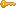 West’s Key Number Digest, Insurance​1003West’s Key Number Digest, Insurance​1013West’s Key Number Digest, Insurance​2610West’s Key Number Digest, Insurance​2632West’s Key Number Digest, Insurance​3416 to 3424End of Document© 2021 Thomson Reuters. No claim to original U.S. Government Works.FootnotesFootnotes1Letter from Louise Firestone, manager of Citibank, N.A., to Emory W. Rushton, Deputy Comptroller of the Office of the Comptroller of the Currency (Dated Oct. 19, 1987).2Letter from Louise Firestone, manager of Citibank, N.A., to Emory W. Rushton, Deputy Comptroller of the Office of the Comptroller of the Currency (Dated Oct. 19, 1987).3See American Land Title Ass’n v. Clarke, No. A-87-CA-408 (W.D. Tex. filed July 2, 1987). See also American Land Title Ass’n v. Clarke, 772 F. Supp. 1353 (S.D. N.Y. 1991), judgment rev’d, 968 F.2d 150 (2d Cir. 1992).4Letter from Louise Firestone, manager of Citibank, N.A., to Emory W. Rushton, Deputy Comptroller of the Office of the Comptroller of the Currency.5Effective January 1, 1989, First Wisconsin Corporation changed its name to Firstar Corporation. Herein it will be referred to as “First Wisconsin.”653 Fed. Reg. 21,525 (1988).7First Wisconsin Corp., Order Approving Acquisition of a Company Engaged in Title Insurance Agency Activities, 75 Fed. Res. Bull 31 (1989).8See also § 1:5.9Letter to Richard T. Erb, Domestic Licensing Manager, OCC, from Thomas C. Lynch, Executive Vice President, Chase Manhattan Bank, N.A. (dated Mar. 3, 1989) (copy attached to Plaintiff’s Complaint for Declaratory and Injunctive Relief, American Land Title Ass’n v. Clarke, 89 Civ. 6939 (MJL) (S.D.N.Y. filed Oct. 18, 1989). See also American Land Title Ass’n v. Clarke, 772 F. Supp. 1353 (S.D. N.Y. 1991), judgment rev’d, 968 F.2d 150 (2d Cir. 1992).10Letter to Thomas C. Lynch, Executive Vice President, Chase Manhattan Bank, N.A., from J. Michael Shepherd, Sr. Deputy Comptroller for Corporate and Economic Programs, OCC (dated June 20, 1989) (copy attached as Exhibit A to Plaintiff’s Memorandum in Support of Motion for Summary Judgment and in Opposition to Defendant’s Motion to Dismiss, American Land Title Ass’n v. Clarke, 89 Civ. 6939 (MJL) (S.D.N.Y. filed Mar. 12, 1990)). See also American Land Title Ass’n v. Clarke, 772 F. Supp. 1353 (S.D. N.Y. 1991), judgment rev’d, 968 F.2d 150 (2d Cir. 1992).11ABHC represented over 100 bank holding company members.12Petition for Rulemaking, to Board of Governors of the Federal Reserve System, from Ass’n of Bank Holding Companies, at 10 (May 9, 1990) (copy available from Board; cleared for public inspection or copying May 11, 1990).13ABHC did not seem to be seeking permission for bank holding companies to underwrite title insurance, though the petition is unclear in this respect. ABHC’s recommendation was for the Board to expand Regulation Y’s permissible “activities” to include “title insurance.” ABHC’s discussion then notes that a former Senate Banking Committee Chair recommended title insurance underwriting as an appropriate activity for bank holding companies. Petition for Rulemaking, to Board of Governors of the Federal Reserve System, from Ass’n of Bank Holding Companies, at 10 (May 9, 1990).14Petition for Rulemaking, to Board of Governors of the Federal Reserve System, from Ass’n of Bank Holding Companies, at 4, 12 (May 9, 1990).15The ALTA has approximately 2,300 members, including title insurance underwriters, local title insurance agencies, abstractors, and associate members.The phrase “title insurers” used in this subsection refers collectively to title insurance underwriters and the local title insurance companies that act as their agents. When the law affects title insurance underwriters and local title insurance companies or agencies differently, they will be referred to individually. See § 2:2 for a discussion of their different roles and duties in the title insurance process.16American Land Title Ass’n v. Clarke, No. A-87-CA-408 (W.D. Tex. filed July 2, 1987) challenged Office of the Comptroller of the Currency, Interpretive Letters No. 368, dated July 11, 1986, and No. 377, dated Feb. 6, 1987.17Comptroller’s Interpretive Letters No. 368 and 377, issued in 1986 and 1987.18The court’s decision was not published. However, a copy may be found attached to the Defendant Memorandum of Law in Support of Their Motion to Dismiss, in American Land Title Ass’n v. Clarke, 89 Civ. 6939 (MJL) (S.D.N.Y., filed Jan. 2, 1990).19American Land Title Ass’n v. Board of Governors of Federal Reserve System, 892 F.2d 1059 (D.C. Cir. 1989).20American Land Title Ass’n v. Clarke, 772 F. Supp. 1353 (S.D. N.Y. 1991), judgment rev’d, 968 F.2d 150 (2d Cir. 1992).21See generally U.S. Nat. Bank of Oregon v. Independent Ins. Agents of America, Inc., 508 U.S. 439, 113 S. Ct. 2173, 124 L. Ed. 2d 402 (1993) reversing Independent Ins. Agents of America, Inc. v. Clarke, 955 F.2d 731 (D.C. Cir. 1992); Independent Ins. Agents of America, Inc. v. Board of Governors of the Federal Reserve System, 890 F.2d 1275 (2d Cir. 1989); American Ins. Ass’n v. Clarke, 865 F.2d 278 (D.C. Cir. 1988); Saxon v. Georgia Ass’n of Independent Ins. Agents, Inc., 399 F.2d 1010 (5th Cir. 1968); Note, A game of Three Card Monte, anyone? Banks find nothing but trouble seeking expanded insurance powers, 24 Rutgers L.J. 207 (1992); Fischer, Banking and insurance—should ever the twain meet?, 71 Neb. L. Rev. 726 (1992); Abbot, Scott and Barrett, Banks and Insurance: An Update, 43 Bus. Law. 1005–24 (1988); Fogelson, The Changing Environment for Financial Services and Products, 38 Bus. Law. 667 to 706 (1983); Hemmer, Insurance Underwriting Activities of Bank Holding Companies, 100 Banking L. J. 700–17 (1983); Hinkle, Insurance Activities of National Banks and Bank Holding Companies, 105 Banking L. J. 137–50 (1988); Huber, Insurance Powers of Banking Organizations, 8 Ann. Rev. Banking L. 147 (1989); Lange, The Merger of Banking and Insurance: Will Congress Close The South Dakota Loophole?, 60 Notre Dame L. Rev. 762–78 (1985); Ohrenstein, Should Banks and Insurance Companies Be Allowed to Diversify Into Each Other’s Activities?, 56 N.Y. St. B. J. 7 (1984); Saulsbury, State Banking Powers: Where Are We Now?, FDIC Reg. Rev. (Mar./Apr. 1987); Schweiker, Bank Entry Into Life Insurance: The Insurance Industry Viewpoint, 58 N.Y. St. B. J. 8 (1986); Wilson, Separation Between Banking and Commerce Under The Bank Holding Company Act, 33 Cath. U. L. Rev. 163 (1983); Comment, Operating Subsidiaries Under the Bank Holding Company Act: The Decision In American Insurance Association v. Clarke (AMBAC), 11 Geo Mason U. L. Rev. 189 to 206 (1989); Comment, Permitting Sale of Insurance by Bank Holding Company Subsidiaries: A Revised Analytical Framework, 32 U. Miami L. Rev. 552 to 556 (1978).End of Document© 2021 Thomson Reuters. No claim to original U.S. Government Works.FootnotesFootnotes1P.L. 106-102, November 12, 1999, 113 Stat. 1338.212 U.S.C.A. §§ 1 et seq. National banks’ powers are generally addressed in 12 U.S.C.A. § 24.3GLB repealed §§ 20 and 32 of the Glass-Steagall Act, 12 U.S.C.A. § 377 and 12 U.S.C.A. § 378 respectively.412 U.S.C.A. §§ 1841 et seq.512 U.S.C.A. § 1831a provides certain limitations on the powers of state banks.612 U.S.C.A. §§ 1461 et seq.7Title I is entitled “Facilitating Affiliation Among Banks, Securities Firms, and Insurance Companies.” P.L. 106-102, November 12, 1999, 113 Stat. 1338, 1341 et seq.8Title III of GLB, including §§ 301 to 341, is codified at 15 U.S.C.A. §§ 6713 to 6781.End of Document© 2021 Thomson Reuters. No claim to original U.S. Government Works.FootnotesFootnotes1GLB adds § 4(k) to the BHCA and defines underwriting, brokerage, and sale of insurance as activities that are financial in nature and permissible for financial holding companies and their nonbank subsidiaries.2See § 103 of GLB, P.L. 106-102, November 12, 1999, 113 Stat. 1338 and the Bank Holding Company Act, 12 U.S.C.A. §§ 1841 et seq.3See § 103(a) of GLB, 12 U.S.C.A. § 1843(l).End of Document© 2021 Thomson Reuters. No claim to original U.S. Government Works.FootnotesFootnotes1Bank holding companies are supervised by the Board of Governors of the Federal Reserve System and regulated by the Bank Holding Company Act (“BHCA”), 12 U.S.C.A. §§ 1841 et seq.2BHCA § 4(c)(8) is codified at 12 U.S.C.A. § 1843(c)(8). See also the Federal Reserve System’s Interim Rule for Bank Holding Companies and Change in Bank Control, 12 C.F.R. Part 225, Regulation Y at p. 3, stating that the GLB:amends Section 4 of the Bank Holding Company Act, 12 U.S.C.A. § 1843 to authorize bank holding companies and foreign banks that qualify as financial holding companies to engage in securities, insurance and other activities that are financial in nature or incidental to a financial activity. The activities of bank holding companies and foreign banks that are not financial holding companies would continue to be limited to activities authorized currently under the BHC Act, such as activities that the Board previously has determined in regulations and orders issued under Section 4(c)(8) of the BHC Act to be closely related to banking and permissible for bank holding companies.The Interim Rule set forth procedures for bank holding companies and foreign banks with U.S. offices to elect to be treated as financial holding companies.3In 1982, Congress adopted Title VI of the Garn-St Germain Depository Institutions Act to amend § 1843 of the BHCA to specify expressly that the underwriting and sale of insurance would not be deemed “closely related to banking.” In 1986, the Board concluded that title insurance is included within Congress’ 1982 prohibition against insurance activities. See Regulation Y, 12 C.F.R. § 225.25(b)(8). See also First Wisconsin Corp, Order Approving Acquisition of a Company Engaged in Title Insurance Agency Activities, 75 Fed. Res. Bull. 31, 32 n.6 (1989), affirmed in American Land Title Ass’n v. Board of Governors of Federal Reserve System, 892 F.2d 1059, 1064 (D.C. Cir. 1989). See Hinkle, Insurance Activities of National Banks and Bank Holding Companies, 105 Banking L. J. 137, 141, 142 (Mr/Ap 1988).4Prior to the 2001 Supplement, the text of former § 3:10 of this treatise examined administrative and judicial interpretation of these exemptions. Since GLB prohibits any expansion of the activities permitted under the exemptions, that former discussion is delegated to footnotes herein or deleted. A reader interested in greater discussion of the dispute between title insurers and the Board over bank holding companies’ title insurance powers still may find it in Palomar, Bank Control of Title Insurance Companies: Perils to the Public that Bank Regulators Have Ignored, 44 Sw. L. J., 905 to 942 (Fall 1990) (Sw L. J. is the former name of SMU L. Rev.).See also Sparks, The Convergence of Banking and Insurance After Gramm-Leach-Bliley Act, in ALI-ABA, Banking and Commercial Lending Law—2000, 277, 284 (SFO6 2000), describing an additional temporary exception:It is noteworthy that under the BHC scheme, Citicorp and Travelers Group were still able to mix insurance underwriting and banking, at least on a temporary basis. Section 4(a)(2) of the BHC Act permits a company to acquire a bank holding company and retain both the impermissible nonbanking activities and the target’s permissible activities for two years (with the potential for three one year extensions). This is the loophole utilized by Travelers Group in its merger with Citicorp. The transaction was intentionally structured such that Travelers Group, as the nonbank holding company, acquired Citicorp and was, consequently, able to conduct insurance underwriting, insurance sales and banking simultaneously for a two to five year period. Had the transaction been structured with Citicorp as the survivor, the divestiture period would have been two years; however, based on its recent precedent, the Federal Reserve would have only permitted the impermissible activities to be conducted for six months. This avenue for the temporary mixing of banking and insurance remains viable following Gramm-Leach-Bliley in instances where the acquiring company cannot meet the tests for an FHC immediately; however, the Federal Reserve will not permit such transactions unless one of the lines of business is divestable.5See American Land Title Ass’n v. Board of Governors of Federal Reserve System, 892 F.2d 1059 (D.C. Cir. 1989).612 U.S.C.A. § 1843(c)(8)(G). Exemption (G) provides an exception from Congress’ determination that providing insurance as a principal, agent, or broker is not closely related to banking:(G) where the activity is performed, or shares of the company involved are owned, directly or indirectly, by a bank holding company which is registered with the Board of Governors of the Federal Reserve System and which, prior to January 1, 1971, was engaged in insurance agency activities as a consequence of approval by the Board prior to January 1, 1971.7First Wisconsin Corp., Order Approving Acquisition of a Company Engaged in Title Insurance Agency Activities, 75 Fed. Res. Bull. 31 (1989).8American Land Title Ass’n v. Board of Governors of Federal Reserve System, 892 F.2d 1059 (D.C. Cir. 1989).9The court found that, if title insurance activities are deemed to be among those prohibited by § 1843(c)(8), they also must be among those permitted by Exemption (G) to that section. The court accepted without discussion the Board’s conclusion that title insurance is a general insurance agency activity. The court then stressed that “if we were to find the statute to be ambiguous with respect to whether title insurance agency activities are grandfathered under Exemption G, this Court must defer to the agency’s construction of the statute as long as it is reasonable.” American Land Title Ass’n v. Board of Governors of Federal Reserve System, 892 F.2d 1059, 1063 (D.C. Cir. 1989).See further discussion of this case in Palomar, Bank Control of Title Insurance Companies: Perils to the Public that Bank Regulators Have Ignored, 44 Sw. L. J., 905 to 942 (Fall 1990) (Sw L. J. is the former name of SMU L. Rev.).10To depict how narrowly Exemption D is to be construed, both Senate and House Committees gave the example that a bank holding company subsidiary selling homeowner’s insurance on May 1, 1982, would be able to expand that coverage to offer to protect homeowners from loss caused by volcanoes, if such insurance coverage became available after that date. See Report of the Senate Committee on Banking, Housing & Urban Affairs on the Garn-St Germain Act (S. Rep. No. 97-536, 97th Cong. 2d Sess. (1982), United States Code Congressional and Administrative News pp 3093 to 3095. See also Fed. Reg. 36,207 to 36,209 (Oct. 9, 1986) for the Board’s description of the grandfather rights under Exemption (D) as “limited to the precise activities (or their functional equivalent) engaged in prior to May 1, 1982).”End of Document© 2021 Thomson Reuters. No claim to original U.S. Government Works.FootnotesFootnotes1National banks are chartered and, thereafter, governed by the Office of the Comptroller of the Currency (OCC), an agency of the Department of the Treasury. The powers of national banks are defined by the National Bank Act (NBA). 12 U.S.C.A. §§ 24 et seq. The operating subsidiaries of national banks are permitted to engage only in activities that the NBA permits for national banks themselves. 12 C.F.R. § 5.34.Prior to the 2001 Supplement, the text of this treatise discussed the conflict between §§ 92 and 24(7), including administrative and judicial interpretations of national banks’ and operating subsidiaries’ insurance powers thereunder. Since GLB now specifically addresses national banks and their subsidiaries’ title insurance powers, that former discussion is delegated to footnotes herein or deleted. A reader interested in greater discussion of the dispute between title insurers and the OCC over banks’ title insurance powers still may find it in Palomar, Bank Control of Title Insurance Companies: Perils to the Public that Bank Regulators Have Ignored, 44 Sw. L. J., 905–942 (Fall 1990) (Sw L. J. is the former name of SMU L. Rev.).2The NBA never expressly authorized national banks or their subsidiaries to sell or underwrite title insurance. However, § 92 of the NBA does permit national banks located and doing business in towns with fewer than 5,000 inhabitants to act as the agent for an insurance company. In Interpretive Letters 368, 377, and 450 issued in 1986 and 1987, the OCC had announced that § 92 allowed banks selling insurance in towns smaller than 5,000 inhabitants to also sell insurance anywhere in the United States. The OCC also stated that § 92 did not limit the “incidental powers” clause of the NBA, 12 U.S.C.A. § 24(7), which gives national banks “all such incidental powers as shall be necessary to carry on the business of banking.” The OCC’s Interpretive Letters 368, 377 and 450 reasoned that the issuance of title insurance is incidental to banking for the following reasons: (1) banks must buy title insurance to ensure the validity of their mortgage liens and may do so more easily if they own title insurers; (2) banks must insure their mortgage liens to compete in the secondary mortgage market and could do so more easily with their own title insurers; (3) borrowers could purchase owner’s title insurance concurrently with negotiating their mortgage loans; (4) banks would benefit financially from collecting commissions for title insurance; (5) savings and loan institutions have been authorized to act as title insurance agencies; and (6) title insurance companies were divisions of banks from the 1870s until the Depression of the 1930s. Full citations to Interpretive Letters 368, 377 and 450 may be found at Palomar, Bank Control of Title Insurance Companies: Perils to the Public that Bank Regulators Have Ignored, 44 Sw. L. J., 905–942 (Fall 1990) (Sw L. J. is the former name of SMU L. Rev.).Nevertheless, several courts rejected the OCC’s expansive interpretations of §§ 92 and 24(7). In American Land Title Ass’n v. Clarke, 968 F.2d 150 (2d Cir. 1992); Chase Manhattan Bank v. American Land Title Ass’n, 508 U.S. 971, 113 S. Ct. 2959, 125 L. Ed. 2d 660 (1993), the American Land Title Association and the New York State Land Title Association sued for declaratory and injunctive relief in an attempt to void the OCC’s decision to allow Chase Manhattan Bank to engage in the title insurance agency business. The court held that, by adopting § 92 to expressly permit banks in towns smaller than 5,000 to act as insurance agents, Congress illustrated its belief that the NBA prohibits other banks from acting as agents for insurance companies, including title insurance companies. Because Chase Manhattan Bank was a national bank that operated in cities with populations exceeding 5,000, the court of appeals held that the OCC’s decision allowing Chase Manhattan to sell title insurance violated the NBA. The court also held that the OCC’s interpretation of the “incidental powers clause” of the Act was in conflict with § 92.The Fifth Circuit Court similarly held in Saxon v. Georgia Ass’n of Independent Ins. Agents, Inc., 399 F.2d 1010 (5th Cir. 1968), that, since Congress found it necessary in § 92 to expressly authorize insurance agency activities in small towns, Congress must believe that neither the incidental powers clause nor any other clause of the NBA permits insurance activities by national banks. Thus, according to the Fifth Circuit as well, the OCC lacked the power to authorize national banks to engage in insurance activities under the National Bank Act’s “incidental to banking” clause. Because both the Fifth and Second Circuit Courts held that § 92 controls over § 24, neither of these courts found it necessary to reach the question of whether title insurance, specifically, is “incidental to” banking.Antithetically, in Nat’l Ass’n of Life Underwriters v. Clarke, the U.S. Dist. Court for the Dist. of Columbia ruled that the OCC’s interpretation of the NBA was “rational and consistent with the statute.” National Ass’n of Life Underwriters v. Clarke, 736 F. Supp. 1162 (D.D.C. 1990), rev’d, 955 F.2d 731 (D.C. Cir. 1992), judgment rev’d, 508 U.S. 439, 113 S. Ct. 2173, 124 L. Ed. 2d 402 (1993) and aff’d, 997 F.2d 958 (D.C. Cir. 1993). On appeal, the Circuit Court of Appeals for the Dist. of Columbia did not specifically confirm or reject the OCC’s interpretation of § 92. Instead, the court found that § 92 of the NBA had been repealed in 1918. Independent Ins. Agents of America, Inc. v. Clarke, 955 F.2d 731, 739 (D.C. Cir. 1992), judgment rev’d, 508 U.S. 439, 113 S. Ct. 2173, 124 L. Ed. 2d 402 (1993). In 1993, the U.S. Supreme Court reversed the Circuit Court of Appeals on the issue of the continuing validity of § 92, holding that, despite its inadvertent omission from a printing of the NBA in 1918, § 92 had not been repealed and continues to be valid. U.S. Nat. Bank of Oregon v. Independent Ins. Agents of America, Inc., 508 U.S. 439, 113 S. Ct. 2173, 124 L. Ed. 2d 402 (1993). The Supreme Court then remanded the case for the Circuit Court’s decision on whether the OCC’s interpretation of § 92 was correct. On remand, in Independent Ins. Agents of America, Inc. v. Ludwig, 997 F.2d 958 (D.C. Cir. 1993), the court of appeals held that § 92 imposes no geographical limit on a national bank’s insurance market, so that, as long as the bank is located in a small town, it is free to solicit and serve insurance customers everywhere.As the text describes, Titles I & III of GLB resolve the preceding disputes as to title insurance underwriting and sales by (a) permitting financial subsidiaries of national banks to sell insurance, including title insurance, in any location without regard to the “place of fewer than 5,000 inhabitants” exception of § 92 that limits national banks’ direct insurance sales, and (b) prohibiting national banks and their operating subsidiaries from directly underwriting title insurance unless they were doing so before the GLB was enacted, and (c) prohibiting title insurance agency activities by national banks unless the bank or operating subsidiary was so engaged before enactment of GLB or unless the national bank is operating in a state that permits state-chartered banks to sell title insurance as agent.3Sparks, The Convergence of Banking and Insurance After Gramm-Leach-Bliley Act, in ALI-ABA, Banking and Commercial Lending Law—2000, 277, 284 (SFO6 2000). A national bank is deemed to control a financial subsidiary if it owns or controls more than 25% of the subsidiary’s shares. Sparks, The Convergence of Banking and Insurance After Gramm-Leach-Bliley Act, in ALI-ABA, Banking and Commercial Lending Law—2000, at 284.Qualifying thrifts also may own “financial subsidiaries.” See subsequent paragraphs of this subsection.4Codified at 15 U.S.C.A. § 6713(a) and (c)(1). 12 C.F.R. § 534(e)(1) clarifies the applicability of this prohibition and the grandfather clause to operating subsidiaries of national banks, stating that national banks:may conduct in an operating subsidiary activities that are permissible for a national bank to engage in directly either as part of, or incidental to, the business of banking, as determined by the OCC, or otherwise under other statutory authority, including … (ii) [p]roviding title insurance as principal if the national bank or subsidiary thereof was actively and lawfully underwriting title insurance before November 12, 1999, and no affiliate of the national bank (other than a subsidiary) provides insurance as principal. A subsidiary may not provide title insurance as principal if the state had in effect before November 12, 1999, a law which prohibits any person from underwriting title insurance with respect to real property in that state.515 U.S.C.A. § 6713(b)(1). In the context of title insurance, therefore, GLB has expressly avoided the issue of whether NBA § 92 preempts state insurance laws and regulations. See Barnett Bank of Marion County, N.A. v. Nelson, 517 U.S. 25, 116 S. Ct. 1103, 134 L. Ed. 2d 237 (1996), holding that NBA § 92’s grant of authority for national banks in small towns to sell insurance preempted Florida state law prohibiting national banks from selling insurance. The Court had reasoned that Congress, when granting a limited authority to sell insurance did not intend to also subject national banks to state approval.6GLB, P.L. 106-102, Nov. 12, 1999, 113 Stat. 1338, § 104(d)(2); codified at 15 U.S.C.A. § 6701(d)(1). This provision also codifies principles enunciated by the U.S. Supreme Court in Barnett Bank of Marion County, N.A. v. Nelson, 517 U.S. 25, 116 S. Ct. 1103, 134 L. Ed. 2d 237 (1996).7See discussion in footnotes to this and the preceding paragraph.End of Document© 2021 Thomson Reuters. No claim to original U.S. Government Works.FootnotesFootnotes1Sparks, The Convergence of Banking and Insurance After Gramm-Leach-Bliley Act, in ALI-ABA, Banking and Commercial Lending Law—2000, 277, 305 (SFO6 2000).212 U.S.C.A. § 1464(c)(4)(B).3See 12 C.F.R. § 559.4(f)(3).412 C.F.R. § 559.2.5Sparks, The Convergence of Banking and Insurance After Gramm-Leach-Bliley Act, in ALI-ABA, Banking and Commercial Lending Law—2000, 277, 305 (SFO6 2000).End of Document© 2021 Thomson Reuters. No claim to original U.S. Government Works.FootnotesFootnotes1Sparks, The Convergence of Banking and Insurance After Gramm-Leach-Bliley Act, in ALI-ABA, Banking and Commercial Lending Law—2000, 277, 305 (SFO6 2000), citing 12 U.S.C.A. § 1467a.2Sparks, The Convergence of Banking and Insurance After Gramm-Leach-Bliley Act, in ALI-ABA, Banking and Commercial Lending Law—2000, 277, 305 (SFO6 2000).312 U.S.C.A. § 1467a(m)(3)(C).4See § 3:3 of this treatise. See also Sparks, The Convergence of Banking and Insurance After Gramm-Leach-Bliley Act, in ALI-ABA, Banking and Commercial Lending Law—2000, 277, 306 (SFO6 2000).512 U.S.C.A. § 1467a(c)(1) and (2).6Sparks, The Convergence of Banking and Insurance After Gramm-Leach-Bliley Act, in ALI-ABA, Banking and Commercial Lending Law—2000, 277, 306 (SFO6 2000).End of Document© 2021 Thomson Reuters. No claim to original U.S. Government Works.FootnotesFootnotes1Schenewerk, Financial Modernization, in ABA Tort and Insurance Practice Section Committee Newsletter, p. 5 (Summer 2000).2Title III of GLB, § 305, also required federal banking regulators to consult with state insurance regulators to establish consumer protection regulations covering sales practices, disclosure requirements, advertising, separation of banking and nonbanking activities, and consumer grievance processes. To implement Section 305, on December 4, 2000, the Department of the Treasury (including the Office of the Comptroller of the Currency & Office of Thrift Supervision), Federal Reserve System, and Federal Deposit Insurance Corporation jointly issued a Final Rule on Consumer Protections for Depository Institution Sales of Insurance, 12 C.F.R. Parts 14, 208, 343, and 536, published at 65 Federal Register No. 233, at p. 75,822 (Dec. 4, 2000). The Rule’s effective date is Oct. 1, 2001. The Rule does not treat title insurance distinctly.End of Document© 2021 Thomson Reuters. No claim to original U.S. Government Works.FootnotesFootnotes1Pub. L. 102-242, 105 Stat. 2236.2See Powers Inconsistent With Purposes of Federal Deposit Insurance Law, 12 C.F.R. § 332.1.3Pub. L. No. 102-242, 105 Stat. at 2350 to 2352.4Pub. L. No. 102-242, 105 Stat. at 2349, 2350.5Pub. L. No. 102-242, § 303(a), 105 Stat. at 2351.6See 15 U.S.C.A. § 6713(b)(1). See discussion in §§ 3:5 to 3:8 of this treatise.7In the following states, neither the state banking code nor statutes pertaining to title insurance mention banks or bank holding companies as providers of title insurance:Alabama: Ala. Code §§ 5-5A-18, 27-25-1.Arizona: Ariz. Rev. Stat. §§ 6-184, 20-1561 et seq. (granting state banks the ability to engage in any activity authorized under the federal banking laws and any activities that are reasonably related or incidental to banking).Florida: Fla. Stat. tit. 37, § 627.7711.Idaho: Idaho Code §§ 26-102 et seq., §§ 41-2701 et seq.Illinois: 205 Ill. Comp. Stat. § 5/5 and 215 Ill. Comp. Stat. §§ 155/1 et seq. (authorizing state banks to provide fire, life, or other type of insurance).Maine: Me. Rev. Stat. tit. 9-B, § 241; tit 24-A, § 406; §§ 3201 et seq.Maryland: Note: former § 12-410(a) and Art. 48A have been repealed.Massachusetts: Mass. Gen. Laws Ann. ch. 167, §§ D:2; E:1A; F:2, F:2A, and F:2A(4)(iii) and ch. 175, §§ 114-116A, 174.Minnesota: Minn. Stat. §§ 47.20, 68A.01 et seq.Mississippi: Miss. Code Ann. § 81-5-1 (stating that state banks have the same power as the national banks, as long as federal law does not conflict with Mississippi law).Missouri: Mo. Rev. Stat. §§ 362.105, 362.106, 381.003 et seq., 381.052 (stating that a bank can offer any products or services through a subsidiary that a national bank could offer through a financial subsidiary under the Gramm-Leach-Bliley Act).Montana: Mont. Rev. Codes Ann. §§ 32-1-102 to 32-1-108, 33-15-102 et seq.Nebraska: Neb. Rev. Stat. §§ 44-140, 44-1978 et seq. (granting all the powers of federally chartered banks to banks that wish to own a subsidiary directly or indirectly). Nebraska seems to prohibit banks from directly selling title insurance (see also Neb. Rev. Stat. § 44-1983 (prohibiting a title insurer from transacting any other business), but they could possibly own a title insurance subsidiary.New Hampshire: N.H. Rev. Stat. §§ 383, 384:16-b, 394-A:9, 406-C:2, 416-A:1 et seq. (allowing banks to engage in any activity or invest in any activity authorized under the Gramm-Leach-Bliley Act).New York: See N.Y. Ins. Law. §§ 6401, 6403, 2501 (do not specifically state whether or not banks or bank holding companies can issue title insurance or own a title insurance company as a subsidiary).North Carolina: N.C. Gen. Stat. §§ 58-26-1, 58-27-1, 58-28-1. Note: former §§ 53-43, 58-132 have been repealed.North Dakota: N.D. Cent. Code §§ 6-03-02, 6-03-38 (authorizing banks to invest in subsidiary corporations, when such corporations are incidental to banking activities, but only after the state banking board determine that such activity is not detrimental to the bank or public). Note: § 26-32-01 has been repealed.Oklahoma: Okla. Stat. tit. 6, §§ 204(A)(8); tit. 36, §§ 5001 et seq. (granting to banks the same power conferred on national banks).Utah: Utah Code Ann. §§ 7-3-10, 31A-23-211 (granting banks the power necessary or incidental to carrying on the business of banking).Vermont: Vt. Stat. tit. 8, §§ 603, 605, 3301(9).West Virginia: W. Va. Code §§ 31A-3-2, 31A-4-13, 33-1-10.8Arizona: Ariz. Rev. Stat. §§ 6-184, 20-1561 et seq. (granting state banks the ability to engage in any activity authorized under the federal banking laws and any activities that are reasonably related or incidental to banking).Mississippi: Miss. Code Ann. § 81-5-1 (stating that state banks have the same power as the national banks, as long as federal law does not conflict with Mississippi law).Missouri: Mo. Rev. Stat. tit. 18A, §§ 362.105, 362.106, 381.003 et seq. (stating that a bank can offer any products or services through a subsidiary that a national bank could offer through a financial subsidiary under the Gramm-Leach-Bliley Act).Nebraska: Neb. Rev. Stat. §§ 8-1,140, 44-1978 et seq. (granting all the powers of federally chartered banks to banks that wish to own a subsidiary directly or indirectly). Nebraska seems to prohibit banks from directly selling title insurance (see also Neb. Rev. Stat. § 44-1983 (prohibiting a title insurer from transacting any other business), but they could possibly own a title insurance subsidiary.New Hampshire: N.H. Rev. Stat. §§ 383, 384:16-b, 394-A:9, 406-C:2, 416-A:1 et seq. (allowing banks to engage in any activity or invest in any activity authorized under the Gramm-Leach Bliley Act).New York: N.Y. Bank Law § 96 (granting banks the power to exercise any incidental powers that are necessary in the banking business).North Dakota: N.D. Cent. Code §§ 6-03-02, 6-03-38 (authorizing banks to invest in subsidiary corporations, when such corporations are incidental to banking activities, but only after the state banking board determine that such activity is not detrimental to the bank or public). Note: § 26-32-01 has been repealed.Oklahoma: Okla. Stat. tit. 6, §§ 204(A)(8), 402; tit. 36, §§ 5001 et seq. (granting to banks the same power conferred on national banks).Utah: Utah Code Ann. §§ 7-3-10, 31A-23-211 (granting banks the power necessary or incidental to carrying on the business of banking).9See 15 U.S.C.A. § 6713.1015 U.S.C.A. § 6713(b)(2) “Coordination with wildcard provision.”11See, e.g., Ariz. Rev. Stat. § 20-1563 (prohibiting insurers from transacting any other type of insurance).Fla. Stat. tit 37, § 627.786 (prohibiting title insurers from transacting any other type of insurance, unless an insurer transacted title insurance and other insurance before Jan. 1, 1965).Neb. Rev. Stat. § 44-1983 (prohibiting a title insurer from transacting any other business).N.H. Rev. Stat. § 416-A:8 (prohibiting title insurance companies from transacting or underwriting any other kind of insurance).See also other states’ single-line insurance statutes cited at § 18:10.12Del. Code Ann. tit. 18, § 767.13Del. Code Ann. tit. 5, § 761(a)(14).14See Del. Code Ann. tit. 5, § 761(a)(14). See also H. B. No. 193, Del. H. Rep., 135th Gen. Assembly (1989) and S. B. No. 415, Del. S. Sen., 135th Gen. Assembly (1990).15See also H. B. No. 193, Del. H. Rep., 135th Gen. Assembly (1989) and S. B. No. 415, Del. S. Sen., 135th Gen. Assembly (1990).16Wall St. J., June 13, 1990, at A2. See generally In re Citicorp, Petition for Enforcement of BHCA § 1843(c)(8) to Board of Governors of the Federal Reserve System, from Indep. Ins. Agents of America, Inc. et al., (May 30, 1990).17See Del. Code Ann. tit. 5, § 761(a)(14).18Connecticut: Conn. Gen. Stat. § 36(a)-250(39), (41) (prohibit banks and bank subsidiaries from selling title insurance).Kansas: Kan. Stat. §§ 9-1101, 40-1102 et seq. (authorizing banks to conduct any incidental powers as shall be necessary to carry on the business of banking; but § 9-1101(23) prohibits banks from acquiring stock in an insurance company unless the date of incorporation of the bank was before 1910).Georgia: Ga. Code Ann. § 33-3-23 (prohibits banks, bank subsidiaries, and affiliates from selling title insurance, unless such business were permitted to sell title insurance on or before April 1, 2000).Nevada: Nev. Rev. Stat. §§ 683A.110, 692A.011 et seq. (prohibiting banks from directly or indirectly selling insurance, but allowing an affiliate or a parent or a subsidiary of a bank to sell insurance).New Mexico: N.M. Stat. § 59A-12-10(B)(1) (authorizing a lending institution to sell insurance except title insurance).Ohio: Ohio Rev. Code Ann. § 3953.21 (prohibits financial institutions and any subsidiaries of such institutions from transacting the business of title insurance).Oregon: Or. Rev. Stat. §§ 715.075, 744.115(n) and 744.061 (expressly exclude title insurance from classes of insurance agents bank holding companies may acquire and for which banks may be licensed). However, it is unclear whether or not banks could own a title insurance subsidiary.Pennsylvania: Pa. Stat. tit. 40 § 910-24 (prohibiting banks and other financial institutions from providing title insurance).Rhode Island: R.I. Gen. Laws. § 27-3-47 (no financial institution shall act as an insurance agent, except for credit life, health and accident).South Carolina: S.C. Code Ann. §§ 34-3-210, 34-29-160 and 38-75-910 (authorizing banks only to issue property insurance, life, accident, and health).Tennessee: Tenn. Code Ann. §§ 56-6-201 and 56-35-101 et seq. (stating that banks may only sell credit life, accident, and health insurance and insurance against physical damage to vehicles and homes).Wisconsin: Wis. Stat. § 610.21 (prohibiting any domestic insurer from engaging in any other business other than insurance and business incidental to its insurance business. However, the definition of incidental to insurance does not list banking activities). The statutes do not specifically address whether banks could own a title insurance subsidiary. Former § 221.04 repealed.Wyoming: Wyo. Stat. § 13-2-101 (allowing banks to engage in any activity that is usual or incidental to the business of banking, but insurance underwriting shall not be considered incidental for a bank or bank subsidiary). Wyoming seems to expressly prohibit banks or bank subsidiaries from underwriting any type of insurance, but the statutes are less clear on whether a bank could own a title insurance agency as a subsidiary. Wyo. Stat. § 26-23-306 prohibits title insurers from dealing in any other class of insurance.19Wyo. Stat. § 13-2-101.20Wyo. Stat. § 13-2-101. See also Del. Code Ann. tit. 5, § 761(a)(14).21Alaska: Alaska Stat. §§ 06.05.005, 06.10.020, and 21.66.010 et seq. (failing to state whether banks may directly sell title insurance). But see Alaska Stat. § 06.05.272(d) (specifically prohibiting banks from purchasing, establishing or operating a subsidiary that engages in title insurance, unless the bank owned a title insurance subsidiary before January 1, 1993).22Arkansas: Ark. Code Ann. §§ 23-47-101 and 23-62-108 (allowing bank subsidiaries to act as agent in the sale of title insurance, as well as perform title searches and other abstractor services).California: Cal. Comm. Banks Code § 1208 (commercial banks located in places with populations less than 5000 may act as an insurance agent if so engaged on Oct. 1, 1949). But see Cal. Ins. Code § 12360 (prohibiting an insurer that transacts any other class of insurance from transacting title insurance in California).Colorado: Colo. Rev. Stat. §§ 10-2-601 and 11-6-101 (authorizing any bank to act as an agent for any fire, life, or other insurance company). But see Colo. Rev. Stat. § 10-11-108 (prohibiting title insurance agents from transacting or underwriting any other type of insurance).District of Columbia: D.C. Code Ann. §§ 26-401, 26-409, 26-802.1 and 35-1403 (authorizing banks and other financial institutions to form a company for the purpose of providing title insurance, loan and mortgage business).Hawaii: Hawaii Rev. Stat. §§ 412:5-200, 412:5-205.5 and 412:5-205.6 (stating that a bank may engage in insurance sales through an independent insurance agent, agency under contract, a department or division of the bank, or a subsidiary and in insurance underwriting in a separately capitalized subsidiary of the bank or bank holding company).Indiana: Ind. Code Ann. § 28-1-11-2 (granting banks the power to solicit and write insurance as agents, other than life insurance).Kentucky: Ky. Rev. Stat. §§ 287.030(4), 287.190, 304.0-135(1b) and 304.22-030 et seq. (authorizing banks or bank subsidiaries to engage in the sale of insurance).Louisiana: La. Rev. Stat. § 6:242 (providing that banks have the power to act as agents for “any insurance company”).Michigan: Mich. Comp. Laws Ann. §§ 487.14101 and 500.7304 (granting banks the power to engage in any business related to banking and in any aspect of the insurance business as an agent and to own in whole or in part an insurance agency).New Hampshire: N.H. Rev. Stat. § 416-A:9 (authorizing banks to conduct insurance activities in an area with a population of less than 5,000).New Jersey: N.J. Rev. Stat. § 17:46B-30-1 (granting state, federal, savings, and loan banks and their subsidiaries the right to act an insurance producer for a title insurance company). Former N.J. Rev. Stat. § 17:46B-6 has been repealed.South Dakota: S.D. Codified Laws § 51A-4-4 (empowering a bank to engage in all facets of the insurance business either directly or through a subsidiary).Texas: Tex. Ins. Code Ann. §§ 21.07(1)(C) and 9.01 et seq. (licensing banks or bank subsidiaries to transact insurance when located and doing business in towns with populations below 5,000). Tex. Fin. Code Ann. § 34.103(a) (operating subsidiaries of banks may transact any activity authorized for state banks and bank holding companies). However, Texas prohibits corporations from transacting, underwriting, or issuing title insurance with any other type of insurance. Tex. Ins. Code Ann. § 9.09.Virginia: Va. Code §§ 6.1-58.2 and 38.2-4601 (allowing a bank to form a controlled subsidiary corporation to transact insurance). If a bank invests in the stock of a controlled subsidiary, the investment should not exceed 2% of such bank’s capital, surplus, and undivided profits.Washington: Wash. Rev. Code §§ 30.08.140, 48.29.010. § 30.08.140(1) grants banks located in a city of not more than 5,000 to act as insurance agent.End of Document© 2021 Thomson Reuters. No claim to original U.S. Government Works.FootnotesFootnotes1Powers Inconsistent With Purposes of Federal Deposit Insurance Law, 12 C.F.R. § 332.1.2Pub. L. No. 102-242, 105 Stat. 2236 (1991).3Pub. L. No. 102-242, 105 Stat. at 2350 to 2352.4Pub. L. No. 102-242, 105 Stat. at 2349, 2350.5Pub. L. No. 102-242, § 303(a), 105 Stat. at 2351.End of Document© 2021 Thomson Reuters. No claim to original U.S. Government Works.End of Document© 2021 Thomson Reuters. No claim to original U.S. Government Works.FootnotesFootnotes1See §§ 1 et seq. for a full discussion of the development and nature of title insurance, including its differences from and similarities to general lines of insurance.2Roberts, Public Regulation of Title Insurance Companies and Abstracters, 18 (1961).3Roberts, Public Regulation of Title Insurance Companies and Abstracters, 18 (1961).4Roberts, Public Regulation of Title Insurance Companies and Abstracters, 18 (1961) asserts that the prime requisite for national companies investing in the secondary real estate mortgage market is “a freely transferable mortgage” and security behind it that is “everywhere acceptable.”5See Roberts, Title Insurance: State Regulation and the Public Perspective, 39 Ind. L.J. 1, 8 n.22 (1963); Johnstone, Title Insurance, 66 Yale L.J. 503 (1957).End of Document© 2021 Thomson Reuters. No claim to original U.S. Government Works.FootnotesFootnotes1See Interpretive Letter No 368, dated July 11, 1986, Office of the Comptroller of the Currency, 1985 to 1987 Fed. Banking L. Rep. (CCH) ¶ 85,538. See also Defendant’s Memorandum in Support of Motion to Dismiss, at 10–11, American Land Title Ass’n v. Clarke, 89 Civ. 6939 (MJL), (S.D.N.Y. filed Jan 2, 1990); American Land Title Ass’n v. Clarke, No A-87-CA-408 (W.D. Tex. filed July 2, 1987).2See First Wisconsin Corp., Order Approving Acquisition of a Company Engaged in Title Insurance Agency Activities, 75 Fed Res Bull 31 (1989).312 U.S.C.A. § 2607. Section 8 of RESPA also prohibits a title insurance agency or underwriter from giving, and a mortgage lender from accepting, anything of value—or any “kickback”—for the referral of title insurance business incident to a federally related mortgage loan.4This list of steps through which lenders could avoid liability under the antikickback provisions was added by Congress in amendments to RESPA in 1983.5See also § 3:19 discussing recent amendments to RESPA and regulations implementing RESPA.6Cleasby, Controlled Business Operations in the Title Insurance Industry, Report to the Commissioner of Insurance, State of Wisconsin, at 5 (July 31, 1987).7Letter to Michael J. O’Rourke, Board of Governors of the Federal Reserve System, from Sheldon E. Hochberg, Counsel for the Am Land Title Ass’n, re Application of First Wisconsin Corp to Acquire Milwaukee Title Insurance Services, Inc., at 15–16 (dated Aug. 19, 1988).8See Lawhun, Who Changed the Relationship?, 69 Title News 22, 30 (1990).9Cleasby, Controlled Business Operations in the Title Insurance Industry, Report to the Commissioner of Insurance, State of Wisconsin, at 4 (July 31, 1987).10Cleasby, Controlled Business Operations in the Title Insurance Industry, Report to the Commissioner of Insurance, State of Wisconsin, at 4, 5 (July 31, 1987).11See Lawhun, Who Changed the Relationship?, 69 Title News 22, 30 (1990).12Cleasby, Controlled Business Operations in the Title Insurance Industry, Report to the Commissioner of Insurance, State of Wisconsin, at 5 (July 31, 1987). See also Hofflander and Shulman, The Distribution of Title Insurance: The Unregulated Intermediary, 44 J. Risk & Ins. 435, 440 (1977) for a discussion of the adverse impact of lender-controlled title insurers on the potential entry of new independent title insurance companies into the market.13See also § 1:15.14Cleasby, Controlled Business Operations in the Title Insurance Industry, Report to the Commissioner of Insurance, State of Wisconsin, at 5, 6 (July 31, 1987) reported that California restricted controlled business to 50%; Michigan to 15%; Colorado and Utah to 33 1/3%; Wyoming to 25%; and Nebraska to 20%. Wisconsin, Utah, and Kansas adopted similar statutes. Of similar effect, see Va. Code § 6.1-58.2, limiting the investment of a bank in its controlled subsidiary corporation’s insurance business to no more than 2% of the bank’s capital, surplus and profits, subject to § 38.2-4601.15Cleasby, Controlled Business Operations in the Title Insurance Industry, Report to the Commissioner of Insurance, State of Wisconsin, at 5, 6 (July 31, 1987).16Cleasby, Controlled Business Operations in the Title Insurance Industry, Report to the Commissioner of Insurance, State of Wisconsin, at 4 (July 31, 1987)17See §§ 1:1 et seq. and § 2:2.18See §§ 2:2, 2:3.End of Document© 2021 Thomson Reuters. No claim to original U.S. Government Works.FootnotesFootnotes1See Lawhun, Who Changed the Relationship?, 69 Title News 22, 30 (1990).End of Document© 2021 Thomson Reuters. No claim to original U.S. Government Works.FootnotesFootnotes1The lender’s primary interest is in recouping the amount loaned; whether repayment ultimately comes from the borrower, a sale of the real property collateral, or the title insurer if the lender’s lien fails, is not critical.2See § 1:13 for commentators’ assertions that issuance of title insurance on a casualty basis is not in the best interest of real property purchasers or of society as a whole.End of Document© 2021 Thomson Reuters. No claim to original U.S. Government Works.FootnotesFootnotes1See §§ 1:13, 1:16, 1:17.End of Document© 2021 Thomson Reuters. No claim to original U.S. Government Works.End of Document© 2021 Thomson Reuters. No claim to original U.S. Government Works.FootnotesFootnotes1Competitiveness with savings and loans was one of the reasons cited by the OCC for permitting national banks to act as or acquire title insurance agencies.2Letter to Hoyle L. Robinson, Exec. Secretary, FDIC, from Donald P. Kennedy, President, ALTA, re Advance Notice of Proposed Rulemaking Regarding Activities of Insured Banks, at 27, (dated Nov 14, 1983).3Goshay, Captive Insurance Companies, in H. Snider, Risk Management 80, 85 (1964).4Letter to Hoyle L. Robinson, Exec. Secretary, FDIC from Donald P. Kennedy, President, ALTA, re Advance Notice of Proposed Rulemaking Regarding Activities of Insured Banks, at 21, 22 (dated Nov. 14, 1983) (copy in author’s possession).5Letter to Hoyle L. Robinson, Exec. Secretary, FDIC from Donald P. Kennedy, President, ALTA, re Advance Notice of Proposed Rulemaking Regarding Activities of Insured Banks, at 21, 22 (dated Nov. 14, 1983).6Letter to Hoyle L. Robinson, Exec. Secretary, FDIC from Donald P. Kennedy, President, ALTA, re Advance Notice of Proposed Rulemaking Regarding Activities of Insured Banks, at 21, 22 (dated Nov. 14, 1983).7See OCC Interpretive Letters No. 368, dated July 11, 1986, and No. 377, dated Feb. 6, 1987. See also §§ 3:2 to 3:8.8OCC Interpretive Letters No. 368, dated July 11, 1986, and No. 377, dated Feb. 6, 1987.End of Document© 2021 Thomson Reuters. No claim to original U.S. Government Works.End of Document© 2021 Thomson Reuters. No claim to original U.S. Government Works.FootnotesFootnotes1See Appendix B to D2. Other standard title insurance policy forms which have been issued include the New York Board of Title Underwriters policy forms, Texas State Board of Insurance policy forms, California Land Title Association policy forms, Attorney Guaranty Fund policies, and policies called Standard Coverage Policies which have been issued in the neighboring states of Montana, Arizona, Colorado, Idaho, Nevada, and South Dakota.End of Document© 2021 Thomson Reuters. No claim to original U.S. Government Works.FootnotesFootnotes1See, generally, Werner, The Basics of Title Insurance, in A.B.A. Real Prop. Prob. & Tr. L. Sec., Title Insurance: The Lawyer’s Expanding Role 36–51 (1985) (hereinafter Werner).2See Pedowitz, 25 Common Questions About Title Insurance, in A.B.A. Real Prop. Prob. & Tr. L. Sec., Title Insurance: The Lawyer’s Expanding Role 539, 545 (1985).3Werner at 36–51.4See also §§ 1:1 et seq.5Werner at 37–38.6See infra at Appendices B1 to B3, ALTA 1992 Owner’s Policy, Conditions § 7 and ALTA 2006 Owner’s Policy, Conditions § 8.7Pedowitz, 25 Common Questions About Title Insurance, in A.B.A. Real Prop. Prob. & Tr. L. Sec., Title Insurance: The Lawyer’s Expanding Role 539, 546 (1985).8Pedowitz, 25 Common Questions About Title Insurance, in A.B.A. Real Prop. Prob. & Tr. L. Sec., Title Insurance: The Lawyer’s Expanding Role 539, 546 (1985).9See ALTA 1992 Loan Policy, Conditions § 9(b); ALTA 2006 Loan Policy, Conditions § 1(d). See e.g., First Community Bank v. Commonwealth Land Title Ins. Co., 2014 WL 4720153, *9 (M.D. La. 2014).10See Bozarth, The 2006 ALTA Title Insurance Policies and Endorsements, pp. 24, 46 (3/07/07).11C.A.M. Affiliates, Inc. v. First American Title Ins. Co., 306 Ill. App. 3d 1015, 240 Ill. Dec. 91, 715 N.E.2d 778 (1st Dist. 1999). In accord Shamrock Bank of Florida v. First American Title Ins. Co., 2014 WL 1304694, *15-16 (S.D. Ill. 2014) (“The Amount of Insurance owed under the Title Policy does not decrease because a lender sells or assigns the Indebtedness to a third party.”).12See ALTA 1992 Loan Policy, Condition § 9(b); ALTA 2006 Loan Policy, Condition § 1(d).13Shamrock Bank of Florida v. First American Title Ins. Co., 2014 WL 1304694, *15-16 (S.D. Ill. 2014).14See infra at Appendix C3, ALTA 2006 Loan Policy, Conditions § 8(b). Shamrock Bank of Florida v. First American Title Ins. Co., 2014 WL 1304694, *16 (S.D. Ill. 2014) (“under Conditions, Section 8(b)(i), Shamrock is entitled to an additional increase of 10% to the ‘Amount of Insurance,’ as First American unsuccessfully defended Shamrock”).15The American Land Title Association offered a standard-form Leasehold Owner’s Policy and a Leasehold Loan Policy until 2001. (These were formerly reproduced as Appendices I and J to this treatise.) At the behest of attorneys who felt more comfortable with the coverage provided to their clients by the ALTA’s standard owner’s and loan policies, on Oct. 13, 2001, the ALTA adopted a standard Leasehold Owners Endorsement that may be added to the ALTA Owner’s policy when a lessee’s leasehold interest is being insured and a Leasehold Loan Endorsement that can be added to the standard loan policy when a mortgage lien on a leasehold interest is being insured. Section 9:20 discusses the coverage that these two endorsements give. They are reproduced at Appendix F and F1.16Pedowitz, 25 Common Questions About Title Insurance, in A.B.A. Real Prop. Prob. & Tr. L. Sec., Title Insurance: The Lawyer’s Expanding Role 539, 546 (1985).17See also discussion of the Leasehold Endorsements to Owner’s and Lender’s policies that the ALTA adopted in October, 2001, at § 9:23 and copies of those endorsements at Appendix F and F1.If the insured has obtained an assignment of a leasehold, the amount of title insurance should be the preceding minimum amount plus the purchase price paid for the assignment. If the rent is a percentage of the income produced from the property, the minimum amount of title insurance should be a reasonable estimate of what will actually be the aggregate rents for the first six years.18For appropriate amounts of title insurance in more specialized leasehold situations, see Pedowitz, 25 Common Questions About Title Insurance, in A.B.A. Real Prop. Prob. & Tr. L. Sec., Title Insurance: The Lawyer’s Expanding Role 539, 546, 547 (1985).19Pedowitz, 25 Common Questions About Title Insurance, in A.B.A. Real Prop. Prob. & Tr. L. Sec., Title Insurance: The Lawyer’s Expanding Role 539, 547 (1985).20Pedowitz, 25 Common Questions About Title Insurance, in A.B.A. Real Prop. Prob. & Tr. L. Sec., Title Insurance: The Lawyer’s Expanding Role 539, 547 (1985).21Pedowitz, 25 Common Questions About Title Insurance, in A.B.A. Real Prop. Prob. & Tr. L. Sec., Title Insurance: The Lawyer’s Expanding Role 539, 547 (1985).22See Appendix E.23See § 9:11.24Werner, The Basics of Title Insurance, in A.B.A. Real Prop. Prob. & Trust L. Sec., Title Insurance: The Lawyer’s Expanding Role 38 (1985).25Werner, The Basics of Title Insurance, in A.B.A. Real Prop. Prob. & Trust L. Sec., Title Insurance: The Lawyer’s Expanding Role 38 (1985).26See § 18:21.27See §§ 1:12, 5:3, 6:18, and 10:13 to 10:15.28See ALTA Owner’s Policy, (Apr. 6, 1990), Conditions Nos. 10 & 11. See also Appendix B, B1, C. See §§ 10:1 et seq. for a general discussion of recovery under title insurance policies and other policy conditions which apply.29See §§ 2:2, 18:27.30See Pedowitz, Lawyers and Title Insurance, in ABA, Attorneys’ Role in Title Insurance A, 10 (1990).31See § 18:39.32See §§ 18:37, 18:38.33See Lipscomb, Multi-State Mortgage Lending: Multiple Problems?, in ABA, Attorneys’ Role in Title Insurance C, 18 (1990).34See at Appendix B, Condition § 10 in 1970 ALTA Owner’s policy, and at Appendix B1, Condition No. 8 in 1992 ALTA Owner’s Policy.35See also Lipscomb, Multi-State Mortgage Lending: Multiple Problems?, in ABA, Attorneys’ Role in Title Insurance C, 18 (1990).36See Bozarth, The 2006 ALTA Title Insurance Policies and Endorsements, Comment on 1992 Owner’s Policy, Conditions § 8 (copy in author’s files).37ALTA Owner’s Policy, 1987, 1990, and 1992 versions, Condition No. 7(b). See Appendix B1. See, generally, Kentucky Title Co. v. Hail, 219 Ky. 256, 292 S.W. 817 (1927) (insured entitled to recover a proportionate part of the present market value, not the original purchase price, of the insured land).38See also § 10:2.39See discussion of Inflation Endorsements at § 9:11. See also §§ 11:1 et seq. infra discussing the title insurer’s obligation to pay costs of defending the title as insured.40See, e.g., Faulkner, Sample Premium Request Letter, Prob. & Prop. 52 (May/June 1998).41McLaughlin v. Attorneys’ Title Guaranty Fund, Inc., 61 Ill. App. 3d 911, 18 Ill. Dec. 891, 378 N.E.2d 355 (3d Dist. 1978). Where the insured acquired title through an option to purchase property upon the grantor’s death, the title insurer was obligated to pay the full amount of an inheritance tax lien attributable to the excess of the fair market value of the property over the purchase price under the option. The insurer’s agent selected the amount of title insurance based on the purchase price, though he should have known that amount was less than the property’s fair market value.42This feature in Schedule A of the new homeowners’ policies is examined in §§ 5:21 to 5:27. The ALTA Homeowner’s Policy for a One-to-four Family Residence (Oct. 17, 1998) is reproduced at Appendix E.End of Document© 2021 Thomson Reuters. No claim to original U.S. Government Works.FootnotesFootnotes1This policy is discussed at §§ 5:21 to 5:27 and a copy is reproduced at Appendix E.2The addition of post-policy coverage in 2006 ALTA policies is discussed infra §§ 1:16, 5:2, 5:13. Additionally, the specific import of post-policy coverage for losses due to creditors’ rights laws given by Covered Risk 9 in the Owner’s Policy and Covered Risk 13 in the Loan Policy is considered infra § 6:30. For substantive discussion of “gap coverage” given by 2006 Owner’s Policy Covered Risk 10 and Loan Policy Risk 14, see infra § 5:13. To prevent this new covered risk from making the title insurer liable for liens for real estate taxes or assessments that become due or payable during the gap between the policy date and the date of recording of the instrument vesting title in the insured, the 2006 ALTA Owner’s and Loan Policies also adopted a new exclusion, which is considered in § 6:40.Loan policies have long given some post-policy coverage for mechanic’s and material liens; therefore, as discussed in § 5:16, the 1992 Loan policy’s Insuring Clause 7 and 2006 Loan policy’s Covered Risk 11 are substantively the same.Copies of the 2006 Owner’s and Loan Policies may be found in the appendices at the end of Volume II of this treatise.3See ALTA policy forms in Appendices in Volume 2 of this treatise.4See MacDonald v. Lawyers Title Ins. Corp., 79 F.3d 1141 (4th Cir. 1996); Goettler v. Peters, 225 A.D.2d 660, 639 N.Y.S.2d 843 (2d Dep’t 1996) (“The issuance of a clean policy merely confirms the obligations already undertaken by the title company … it is irrelevant that the actual title policy was not issued until after the instant action was commenced.”).See also Henderson v. Lawyers Title Ins. Corp., 108 Ohio St. 3d 265, 2006-Ohio-906, 843 N.E.2d 152 (2006), quoting Hartford Fire Ins. Co. v. Whitman, 75 Ohio St. 312, 319, 79 N.E. 459 (1906) for the rule of general insurance law that “A contract of insurance is consummated upon the unconditional acceptance of the application of the insured by the insurer.” In title insurance, the insurer issues its commitment with a list of requirements or conditions for the insured to meet for a policy to be issued insuring title as the commitment describes. Thus, when the insured meets the last of the commitment’s conditions, the insurer’s acceptance of the insured’s application is no longer conditional and the title insurance contract is consummated.5MacDonald v. Lawyers Title Ins. Corp., 79 F.3d 1141 (4th Cir. 1996). Goettler v. Peters, 225 A.D.2d 660, 639 N.Y.S.2d 843 (2d Dep’t 1996).6Perhaps this is the reason that the 2006 Owner’s and Loan Policies also adopted a new exclusion to prevent their coverage of risks during the “gap” from making the title insurer liable for liens for real estate taxes or assessments that become due or payable during that period between the policy date and the date of recording of the instrument vesting title in the insured. See § 6:40.7For an example of standard-form Commitments to Insure used by most of the nation’s title insurers, see Appendix A and A1. For legal issues involving the title insurer’s duty to search and disclose the status of record title, see §§ 12:1 et seq.8See Escrow Disbursement Ins. Agency, Inc. v. American Title & Ins. Co., Inc., 550 F. Supp. 1192, 1982-83 Trade Cas. (CCH) ¶ 65159 (S.D. Fla. 1982).9Escrow Disbursement Ins. Agency, Inc. v. American Title & Ins. Co., Inc., 550 F. Supp. 1192, 1982-83 Trade Cas. (CCH) ¶ 65159 (S.D. Fla. 1982). See discussion of “insured closing letters” or “closing protection letters” infra at §§ 20:15 to 20:21 and copies at Appendix D to D3.10Escrow Disbursement Ins. Agency, Inc. v. American Title & Ins. Co., Inc., 550 F. Supp. 1192, 1982-83 Trade Cas. (CCH) ¶ 65159 (S.D. Fla. 1982).11Escrow Disbursement Ins. Agency, Inc. v. American Title & Ins. Co., Inc., 550 F. Supp. 1192, 1982-83 Trade Cas. (CCH) ¶ 65159 (S.D. Fla. 1982).12Escrow Disbursement Ins. Agency, Inc. v. American Title & Ins. Co., Inc., 550 F. Supp. 1192, 1982-83 Trade Cas. (CCH) ¶ 65159 (S.D. Fla. 1982).13Escrow Disbursement Ins. Agency, Inc. v. American Title & Ins. Co., Inc., 550 F. Supp. 1192, 1982-83 Trade Cas. (CCH) ¶ 65159 (S.D. Fla. 1982).14Escrow Disbursement Ins. Agency, Inc. v. American Title & Ins. Co., Inc., 550 F. Supp. 1192, 1982-83 Trade Cas. (CCH) ¶ 65159 (S.D. Fla. 1982).15Fla. Rev. Stat. § 627.7841.A title insurer issuing a binder, commitment, policy of title insurance, or guarantee of title upon an estate, lien, or interest in property located in this state through its officers, employees, agents, or members of a business trust title insurer, which disburses settlement or closing funds, shall insure against the possible existence of adverse matters or defects in the title which are recorded during the period of time between the effective date of the binder or commitment and the date of recording of the document creating the estate or interest to be insured, except as to matters of which the insured has knowledge.16See the ALTA Homeowner’s policy (Oct. 17, 1998), Condition 1(f), discussed infra at §§ 5:21 to 5:27 and reproduced at Appendix E. See also infra at Appendix E3 the ALTA Short Form Residential Loan Policy (6/17/06).17See discussion in § 5:13 of this covered risk in 2006 ALTA Owner’s and Loan Policies.End of Document© 2021 Thomson Reuters. No claim to original U.S. Government Works.FootnotesFootnotes1Empire Development Co. v. Title Guarantee & Trust Co., 225 N.Y. 53, 121 N.E. 468 (1918); 9 Appleman, Insurance Law and Practice § 17.2See § 4:24, discussing Trusts as insureds. See, generally, Spellings v. Lawyers Title Ins. Corp., 644 S.W.2d 804, 807 (Tex. App. Corpus Christi 1982), writ refused n.r.e., (July 13, 1983).3See Peck v. Title USA Ins. Corp., 1988-NMSC-095, 108 N.M. 30, 766 P.2d 290 (1988). But see Lawyers Title Ins. Corp. v. JDC (America) Corp., 818 F. Supp. 1543 (S.D. Fla. 1993), judgment aff’d, 52 F.3d 1575 (11th Cir. 1995) (beneficiaries’ interest in an “Illinois”-type land trust was personality only and not covered under the policy that insured the land trustee’s legal and equitable title).4Breuer-Harrison, Inc. v. Combe, 799 P.2d 716 (Utah Ct. App. 1990).5Degueyter v. First American Title Company, 230 So. 3d 652, 658 (La. Ct. App. 3d Cir. 2017), writ granted, 2017-2163 La. 3/9/18, 2018 WL 1404399 (La. 2018) and aff’d in part, rev’d in part, 252 So. 3d 475 (La. 2018).6See at Appendices in Volume 2 of this treatise, 2006, 1992 and 1970 ALTA standard Owner’s and Loan Policy forms.7Degueyter v. First American Title Company, 230 So. 3d 652, 658 (La. Ct. App. 3d Cir. 2017), writ granted, 2017-2163 La. 3/9/18, 2018 WL 1404399 (La. 2018) and aff’d in part, rev’d in part, 252 So. 3d 475 (La. 2018).8Chicago Title Ins. Co. v. Kachel, 2001 WL 527480 (S.D. N.Y. 2001); and Kachel v. Chicago Title Ins. Co., 1999 WL 123807 (S.D. N.Y. 1999). See infra §§ 6:10 to 6:13 analyzing title insurance policies’ standard exclusions.End of Document© 2021 Thomson Reuters. No claim to original U.S. Government Works.FootnotesFootnotes1Other title policies define “insured” similarly.2See at Appendix B, B1, C, ALTA owner’s policy forms, Conditions & Stipulations § 1(a) and ¶ 2. This condition of the policy has been upheld due to the fact that the insured pays only a single premium at the time title is acquired. See also Second Benton Harbor Corp. v. St. Paul Title Ins. Corp., 126 Mich. App. 580, 337 N.W.2d 585 (1983); Sylvania v. Stein, 177 N.J. Super. 117, 425 A.2d 701 (Ch. Div. 1980); Southwest Title Ins. Co. v. Plemons, 554 S.W.2d 734 (Tex. Civ. App. Dallas 1977), writ refused n.r.e., (Dec. 21, 1977); Wolff v. Commercial Standard Ins. Co., 345 S.W.2d 565 (Tex. Civ. App. Houston 1961), writ refused n.r.e., (July 19, 1961).However, some policy forms have permitted the owner’s policy to be assigned to a mortgagee of the insured estate or interest. See Sandler v. New Jersey Realty Title Ins. Co., 36 N.J. 471, 178 A.2d 1 (1962); Hanie v. Atlanta Title & Trust Co., 45 Ga. App. 26, 163 S.E. 515 (1932).3The ALTA Homeowner’s Policy similarly includes the insured’s trustee or beneficiary, plus a spouse who receives the house in a dissolution of marriage. See infra Appendix E and discussion at §§ 5:21 to 5:27.4See infra at Appendix B2, ALTA 2006 Owner’s Policy, Conditions § 1(d) COMMENTS.5See infra at Appendix B2, ALTA 2006 Owner’s Policy, Conditions § 1(d).6See litigation over such issues in Lawyers Title Ins. Corp. v. CAE-Link Corp., 878 F. Supp. 767 (D. Md. 1994), aff’d, 45 F.3d 426 (4th Cir. 1995); North Fork Land & Cattle, LLLP v. First American Title Ins. Co., 2015 WY 150, 362 P.3d 341 (Wyo. 2015); Grill v. Ticor Title Ins., 2011 WL 320422 (Cal. App. 3d Dist. 2011), unpublished/noncitable (unpublished); Shotmeyer v. New Jersey Realty Title Ins. Co., 195 N.J. 72, 948 A.2d 600 (2008) (unpublished); Carbone v. 243 W. 118th St., LLC, 2008 WL 5409675 (N.Y. Sup 2008); Point of Rocks Ranch, L.L.C. v. Sun Valley Title Ins. Co., 143 Idaho 411, 146 P.3d 677 (2006) (involving transfers of land from family members to an LLC of which they were the only members); Bengeyfield v. First American Title Ins. Co., 2005 WL 2045947 (Mich. Ct. App. 2005) (Not Reported in N.W.2d); Stevens v. Dakota Title and Escrow Co., 2004 WL 2381386, *6 (Neb. Ct. App. 2004); Gray v. First American Title Ins. Co., 2003 WL 220606 (Cal. App. 2d Dist. 2003), unpublished/noncitable, (Feb. 3, 2003); Butera v. Attorneys’ Title Guar. Fund, Inc., 321 Ill. App. 3d 601, 254 Ill. Dec. 537, 747 N.E.2d 949 (1st Dist. 2001); Gebhardt Family Inv., L.L.C. v. Nations Title Ins. of New York, Inc., 132 Md. App. 457, 752 A.2d 1222 (2000); Child, Inc. v. Rodgers, 401 A.2d 68 (Del. 1979); Hawkins v. Oakland Title Ins. & Guaranty Co., 165 Cal. App. 2d 116, 331 P.2d 742 (1st Dist. 1958).7Sandler v. New Jersey Realty Title Ins. Co., 36 N.J. 471, 178 A.2d 1 (1962). Sections 4:13 to 4:25 infra discuss similar issues.8North Fork Land & Cattle, LLLP v. First American Title Ins. Co., 2015 WY 150, 362 P.3d 341 (Wyo. 2015).9North Fork Land & Cattle, LLLP v. First American Title Ins. Co., 2015 WY 150, 362 P.3d 341, 348 (Wyo. 2015).10See infra at Appendix AA- 15.1, ALTA Nonimputation—Additional Insured Endorsement 15.1-06.11See infra § 4:19 and Fairway Development Co. v. Title Ins. Co. of Minnesota, 621 F. Supp. 120 (N.D. Ohio 1985) (holding that the transfer of the interests of two members of an insured partnership to the remaining member and an outside party terminated the original partnership and gave rise to a new one that was not insured under the original partnership’s title insurance policy).12Palomar, Title Insurance Law, at Appendices, ALTA Owner’s Policy forms, Conditions & Stipulations § 2. See Chicago Title Ins. Co. v. 100 Inv. Ltd. Partnership, 355 F.3d 759 (4th Cir. 2004); Keys v. Chicago Title Ins. Co., 2012 WL 4510471, *7 (S.D. Miss. 2012); Point of Rocks Ranch, L.L.C. v. Sun Valley Title Ins. Co., 143 Idaho 411, 146 P.3d 677 (2006). See Willow Ridge Ltd. Partnership v. Stewart Title Guar. Co., 706 F. Supp. 477 (S.D. Miss. 1988), opinion aff’d, 866 F.2d 1419 (5th Cir. 1989); Aboussie v. Chicago Title Ins. Co., 949 S.W.2d 207 (Mo. Ct. App. E.D. 1997); Second Benton Harbor Corp. v. St. Paul Title Ins. Corp., 126 Mich. App. 580, 337 N.W.2d 585 (1983). But see § 8:20, clarifying that the insured only needs to have retained an interest in the land when the loss occurred and that selling the land does not terminate a pre-existing claim.13See Chicago Title Ins. Co. v. 100 Inv. Ltd. Partnership, 355 F.3d 759 (4th Cir. 2004); Foremost Const. Co. v. Killam, 399 S.W.2d 593 (Mo. Ct. App. 1966).14See Chicago Title Ins. Co. v. 100 Inv. Ltd. Partnership, 355 F.3d 759 (4th Cir. 2004); Grill v. Ticor Title Ins., 2011 WL 320422 (Cal. App. 3d Dist. 2011), unpublished/noncitable (unpublished); Foremost Const. Co. v. Killam, 399 S.W.2d 593 (Mo. Ct. App. 1966). See also §§ 8:21 to 8:23.End of Document© 2021 Thomson Reuters. No claim to original U.S. Government Works.FootnotesFootnotes1North Fork Land & Cattle, LLLP v. First American Title Ins. Co., 2015 WY 150, 362 P.3d 341 (Wyo. 2015).2North Fork Land & Cattle, LLLP v. First American Title Ins. Co., 2015 WY 150, 362 P.3d 341 (Wyo. 2015).3North Fork Land & Cattle, LLLP v. First American Title Ins. Co., 2015 WY 150, 362 P.3d 341 (Wyo. 2015).4North Fork Land & Cattle, LLLP v. First American Title Ins. Co., 2015 WY 150, 362 P.3d 341, 344 (Wyo. 2015).5See, e.g., Grill v. Ticor Title Ins., 2011 WL 320422 (Cal. App. 3d Dist. 2011), unpublished/noncitable (unpublished); Shotmeyer v. New Jersey Realty Title Ins. Co., 195 N.J. 72, 948 A.2d 600 (2008); Pioneer Nat. Title Ins. Co. v. Child, Inc., 401 A.2d 68 (Del. 1979); Kwok v. Transnation Title Ins. Co., 170 Cal. App. 4th 1562, 89 Cal. Rptr. 3d 141 (2d Dist. 2009).6North Fork Land & Cattle, LLLP v. First American Title Ins. Co., 2015 WY 150, 362 P.3d 341, 348 (Wyo. 2015).7North Fork Land & Cattle, LLLP v. First American Title Ins. Co., 2015 WY 150, 362 P.3d 341, 348 (Wyo. 2015).8See Carney-Dunphy v. Title Co. of Jersey & Chicago Title Ins. Co., 2009 WL 1874060, *7 (D.N.J. 2009).9North Fork Land & Cattle, LLLP v. First American Title Ins. Co., 2015 WY 150, 362 P.3d 341, 349 (Wyo. 2015).10North Fork Land & Cattle, LLLP v. First American Title Ins. Co., 2015 WY 150, 362 P.3d 341, 349-350 (Wyo. 2015). The Wyoming Supreme Court’s determination that North Fork was a covered insured under the policy’s terms meant the court did not need to also address whether the Hansens had continuing coverage under Condition 2 for liability for warranties of title given in their warranty deed to HNF LLLP. For other cases considering Condition 2’s continuing coverage for warranties of title given in an insured’s warranty deed, see § 8:23 of this treatise.11See infra § 4:24, discussing Covalt v. First Am. Title Ins. Co., No. 95-CV-1044-B at G-21 (D.C. Wyo. Apr. 26, 1996). See also Grill v. Ticor Title Ins., 2011 WL 320422 (Cal. App. 3d Dist. 2011), unpublished/noncitable (unpublished); Kwok v. Transnation Title Ins. Co., 170 Cal. App. 4th 1562, 89 Cal. Rptr. 3d 141 (2d Dist. 2009); Bengeyfield v. First American Title Ins. Co., 2005 WL 2045947 (Mich. Ct. App. 2005) (Not Reported in N.W.2d).When this issue subsequently was raised in email discussion on the ABA Real Property Probate & Trust Law Section ListServe “DIRT,” this author commented that the insurer bore no increased risk from transfer at the insured’s death via trust than from transfer at death via will or intestacy. The same title insurance company vice-president replied to the ListServe that title insurers’ position now was that they bore the risk of not selling a new title insurance policy. At an insured’s death, the land transfers automatically with no opportunity for the title insurer to require a new premium to cover the transfer. Title insurers saw an opportunity to charge a new premium, however, when an insured, before death, is transferring assets to an entity for estate planning purposes. In the 2006 amendments of the standard Owner’s policy and in earlier amendments to ALTA’s standard Homeowner’s policy, ALTA relinquished that argument and opportunity.12Angelo v. NVR, Inc., 2020 WL 1443214, *4 (D. Del. 2020).13Angelo v. NVR, Inc., 2020 WL 1443214, *4 (D. Del. 2020).End of Document© 2021 Thomson Reuters. No claim to original U.S. Government Works.FootnotesFootnotes1Fidelity Nat. Title Ins. Co. v. Ruggiri, 55 Conn. L. Rptr. 455, 2013 WL 812502 (Conn. Super. Ct. 2013) (Not Reported in A.3d).2See also Simmons v. Reiner, 1991 WL 123720 (Ohio Ct. App. 5th Dist. Delaware County 1991).End of Document© 2021 Thomson Reuters. No claim to original U.S. Government Works.FootnotesFootnotes1ALTA Loan Policy forms, Conditions & Stipulations §§ 1(a) and 2. See Appendices.2See infra at Appendix C3, ALTA 2006 Loan Policy, Conditions § 1(e)(i)(C).3See infra at Appendix C3, ALTA 2006 Loan Policy, Conditions § 1(e)(i)(D).4See infra at Appendix C3, ALTA 2006 Loan Policy, Conditions § 1(e)(ii) and at Appendix C1, ALTA 1992 Loan Policy, Conditions & Stipulations § 1(a)(i).5See infra at Appendix AA- 15.1, ALTA Nonimputation—Additional Insured Endorsement.6See infra § 4:19 and Fairway Development Co. v. Title Ins. Co. of Minnesota, 621 F. Supp. 120 (N.D. Ohio 1985) (holding that the transfer of the interests of two members of an insured partnership to the remaining member and an outside party terminated the original partnership and gave rise to a new one that was not insured under the original partnership’s title insurance policy).7See infra at Appendix C3, ALTA 2006 Loan Policy, Conditions § 1(e)(i)(B).8Comment to Condition 1(e), ALTA Forms Committee, Comparison of ALTA 1992 Loan Policy with ALTA Loan Policy 2006, infra Appendix C4.9U.S. Bank, N.A. v. Stewart Title Guaranty Company, 2014 WL 1096961 (D. Colo. 2014).10Stockton Mortgage, Inc. v. Tope, 233 Cal. App. 4th 437, 183 Cal. Rptr. 3d 186 (3d Dist. 2014), review filed, (Feb. 2, 2015).11Stockton Mortgage, Inc. v. Tope, 233 Cal. App. 4th 437, 183 Cal. Rptr. 3d 186, 197 (3d Dist. 2014), review filed, (Feb. 2, 2015). See also Gumapac v. Deutsche Bank Nat. Trust Co., 2012 WL 3150657 (C.D. Cal. 2012) (unpublished).12The court commented that Stockton Mortgage and Stockton Management, the named beneficiary of the insured deed of trust, failed to identify what warranties or covenants they gave the investors as part of the assignment. Stockton Mortgage, Inc. v. Tope, 233 Cal. App. 4th 437, 183 Cal. Rptr. 3d 186, 198 (3d Dist. 2014), review filed, (Feb. 2, 2015). If Stockton Management had shown evidence that it was being sued for breach of title warranties given in its assignment of the deed of trust to investors, Stockton Management should have succeeded with its claim for coverage under the Loan Policy’s condition providing that ”[t]he coverage of this policy shall continue in force as of Date of Policy in favor of an insured … only so long as the insured shall have liability by reason of covenants of warranty made by the insured in any transfer or conveyance of the estate or interest.” See infra § 8:23 discussing the policy condition providing continuing coverage for an insured so long as the insured may be liable for breach of warranties of title. See also Condition 2 in ALTA’s 1970, 1992, and 2006 Loan Policies, in the Appendices at the end of Volume 2 of this treatise.13Stockton Mortgage, Inc. v. Tope, 233 Cal. App. 4th 437, 183 Cal. Rptr. 3d 186, 198 (3d Dist. 2014), review filed, (Feb. 2, 2015).14Gumapac v. Deutsche Bank Nat. Trust Co., 2012 WL 3150657 (C.D. Cal. 2012) (unpublished); Yurchison v. United General Title Ins. Co., 2013 WL 11254724 (Pa. Super. Ct. 2013) (citing Palomar, Title Insurance Law § 4:29); Shearer v. Echelberger, 2000 WL 1663626 (Ohio Ct. App. 5th Dist. Ashland County 2000) (unpublished); Simmons v. Reiner, 1999 Ohio App. LEXIS 5783 (Dec. 3, 1999) (unpublished); Sherrill v. Louisville Title Ins. Co., 134 Ga. App. 322, 214 S.E.2d 410 (1975). Accord Capitol Indem. Corp. v. Freedom House Development Corp., 487 F. Supp. 839 (D. Mass. 1980); Chicago Title Ins. Co. v. Mertens, 878 S.W.2d 899 (Mo. Ct. App. E.D. 1994); American Title Ins. Co. v. M-H Enterprises, 1991 OK CIV APP 58, 815 P.2d 1219 (Ct. App. Div. 3 1991) (mortgagors were not beneficiaries of the title insurance policy, so they could not recover on the policy); Ortego v. First American Title Ins. Co., 569 So. 2d 101 (La. Ct. App. 4th Cir. 1990) (“title insurance issued only to a mortgagee confers no benefits upon the mortgagor”); Capital America, Inc. v. Industrial Discounts, Inc., 383 So. 2d 936 (Fla. Dist. Ct. App. 4th Dist. 1980); Warrington v. Transamerica Title Ins. Co., 40 Or. App. 841, 596 P.2d 627 (1979); Trosclair v. Chicago Title Ins. Co., 374 So. 2d 197 (La. Ct. App. 4th Cir. 1979); Walters v. Marler, 83 Cal. App. 3d 1, 147 Cal. Rptr. 655 (1st Dist. 1978) (disapproved of on other grounds by, Gray v. Don Miller & Associates, Inc., 35 Cal. 3d 498, 198 Cal. Rptr. 551, 674 P.2d 253, 44 A.L.R.4th 763 (1984)) (lender’s insurance could not be extended under any theory to protect the owner/borrower); Gaines v. American Title Ins. Co., 136 Ga. App. 162, 220 S.E.2d 469 (1975) (the insurer’s duty to use reasonable care in searching and disclosing the status of title extends only to lender named as insured and not to borrower who is not a party to the contract, even though premiums were paid by borrower); Grable v. Citizens Nat. Trust and Sav. Bank of Riverside, 164 Cal. App. 2d 710, 331 P.2d 103 (4th Dist. 1958) (loan policy naming lender as insured provided no coverage to borrowers, even though they were required to procure and pay for the policy in order to receive the loan); Cherry v. People’s Trust Co., 282 Pa. 52, 127 A. 320 (1925).End of Document© 2021 Thomson Reuters. No claim to original U.S. Government Works.FootnotesFootnotes1To the extent the following cases appear to be contrary to the rule stated in this paragraph, they may be distinguished on their facts. In the Sixth Circuit Court of Appeals case of Border City Sav. and Loan Ass’n v. First American Title Ins. Co. of Mid-America, 768 F.2d 89 (6th Cir. 1985), a participant in the original loan was held not to be “the owner of the indebtedness secured by the insured mortgage” because of language in the participation agreement authorizing the lead lender to deal with the loan as though it were “absolute owner.” In First Financial Savings & Loan Association v. Title Insurance Company of Minnesota, 557 F. Supp. 654 (N.D. Ga. 1982), the title insurance binders expressly ran in favor of “successors and assigns” of the insured mortgagee, but could create no liability to assignees until the insured met all conditions for coverage. And, in Capital America, Inc. v. Industrial Discounts, Inc., 383 So. 2d 936 (Fla. 4th DCA 1980), a purchaser of real property who had assumed an existing mortgage was not an insured under the mortgagee’s loan policy. Such purchaser is not an assignee or successor of the indebtedness secured by the insured mortgage. The purchaser has merely taken subject to the mortgage and agreed to make payments on the original loan.2See Shamrock Bank of Florida v. First American Title Ins. Co., 2014 WL 1304694 (S.D. Ill. 2014) (Not Reported in F.Supp.2d).3See §§ 1:7 to 1:11.4See, generally, Shamrock Bank of Florida v. First American Title Ins. Co., 2014 WL 1304694 (S.D. Ill. 2014), Not Reported in F.Supp.2d (policy defines “insured” as “Meridian [], its successors and assigns”); Southern Title Ins. Co. v. Crow, 278 So. 2d 294 (Fla. Dist. Ct. App. 2d Dist. 1973) (policy named as the insured party “and/or its assigns”).5Bozarth, Multi-State Mortgage Pools: Issues Regarding Perfection, Priority and Recording, Including MERS at 22, 23 (1998 paper presented to ABA Real Property, Probate & Trust Law Section).6Bozarth, Multi-State Mortgage Pools: Issues Regarding Perfection, Priority and Recording, Including MERS at 22, 23 (1998 paper presented to ABA Real Property, Probate & Trust Law Section).7Bozarth, Multi-State Mortgage Pools: Issues Regarding Perfection, Priority and Recording, Including MERS at 22, 23 (1998 paper presented to ABA Real Property, Probate & Trust Law Section).8Bozarth, Multi-State Mortgage Pools: Issues Regarding Perfection, Priority and Recording, Including MERS at 22, 23 (1998 paper presented to ABA Real Property, Probate & Trust Law Section).9Bozarth, Multi-State Mortgage Pools: Issues Regarding Perfection, Priority and Recording, Including MERS at 22, 23 (1998 paper presented to ABA Real Property, Probate & Trust Law Section). Nevertheless, the lack of clarity by the court in Border City Sav. and Loan Ass’n v. First American Title Ins. Co. of Mid-America, 768 F.2d 89 (6th Cir. 1985) and other title insurers’ arguments against recovery for loan participants, assignees, and successors to the indebtedness in cases like Shamrock Bank of Florida v. First American Title Ins. Co., 2014 WL 1304694 (S.D. Ill. 2014) (Not Reported in F.Supp.2d) are responsible for lenders’ efforts to be more specific in describing those intended to be insured by the loan policy.10Bozarth, Multi-State Mortgage Pools: Issues Regarding Perfection, Priority and Recording, Including MERS at 24 (1998 paper presented to ABA Real Property, Probate & Trust Law Section).See also supra § 4:8 advising that being expressly named as an Insured in the loan policy’s Schedule A does not guarantee that a party in a complex real estate financing transaction actually is insured if that party does not also meet the policy definition of an “Insured.”11See generally Shamrock Bank of Florida v. First American Title Ins. Co., 2014 WL 1304694 (S.D. Ill. 2014) (Not Reported in F.Supp.2d).12Shamrock Bank of Florida v. First American Title Ins. Co., 2014 WL 1304694 (S.D. Ill. 2014).13Bozarth, Multi-State Mortgage Pools: Issues Regarding Perfection, Priority and Recording, Including MERS at 22 (1998 paper presented to ABA Real Property, Probate & Trust Law Section). Compare Southern Title Ins. Co. v. Crow, 278 So. 2d 294 (Fla. Dist. Ct. App. 2d Dist. 1973) and Gerrold v. Penn Title Ins. Co., 271 N.J. Super. 50, 637 A.2d 1293 (App. Div. 1994).14Bozarth, Multi-State Mortgage Pools: Issues Regarding Perfection, Priority and Recording, Including MERS at 22 (1998 paper presented to ABA Real Property, Probate & Trust Law Section). See consideration of nonimputation endorsements in §§ 4:5 to 4:19, 9:12.15Bozarth, Multi-State Mortgage Pools: Issues Regarding Perfection, Priority and Recording, Including MERS at 22, 23 (1998 paper presented to ABA Real Property, Probate & Trust Law Section).16Stockton Mortgage, Inc. v. Tope, 233 Cal. App. 4th 437, 183 Cal. Rptr. 3d 186 (3d Dist. 2014), review filed, (Feb. 2, 2015). See also Gumapac v. Deutsche Bank Nat. Trust Co., 2012 WL 3150657 (C.D. Cal. 2012) (unpublished).17This author believes that the court in Resolution Trust Corp. v. American Title Ins. Co., 901 F. Supp. 1122 (M.D. La. 1995) incorrectly dismissed the claim of an insured mortgagee who had discovered a loss and notified its title insurer solely on the basis that, thereafter, the insured assigned the subject note and mortgage. The result was to require the assignee, the new insured, to repeat all the legal actions and expenses in pursuing the claim that had been already taken by its assignor. The court’s question should have been whether the assignee paid the insured assignor the full amount the assignor had paid for the note, so that the assignor suffered no loss. If the insured mortgagee had to discount the note and mortgage because of the title problems it discovered, then it certainly should not have lost the claim that it began while it was an insured solely on the basis that a subsequent assignment made the assignee a successor insured under the policy.18See, e.g., Cal. Ins. Code § 301: “A change of interest in a subject insured, after the occurrence of an injury which results in a loss, does not affect the right of the insured to indemnity for the loss.”19This appears to be the reason the court found the assignor could have had no loss even if the court had found a title defect existed in Stockton Mortgage, Inc. v. Tope, 233 Cal. App. 4th 437, 183 Cal. Rptr. 3d 186, 198 (3d Dist. 2014), review filed, (Feb. 2, 2015) (holding that lender failed to identify any loss suffered prior to the assignment).20C.A.M. Affiliates, Inc. v. First American Title Ins. Co., 306 Ill. App. 3d 1015, 240 Ill. Dec. 91, 715 N.E.2d 778 (1st Dist. 1999) (holding that a transfer of the indebtedness from one entity to another for a premium is “not a repayment of the principal of the indebtedness” that reduces the “amount of insurance” under the policy’s Condition 9(b)). See also Shamrock Bank of Florida v. First American Title Ins. Co., 2014 WL 1304694, *15 (S.D. Ill. 2014) (Discussing C.A.M. Affiliates, Inc. v. First American Title Ins. Co. and holding that “The Amount of Insurance owed under the Title Policy does not decrease because a lender sells or assigns the Indebtedness to a third party.”) See also supra § 4:2 discussing the “amount of insurance.”21See Shamrock Bank of Florida v. First American Title Ins. Co., 2014 WL 1304694 (S.D. Ill. 2014) (Not Reported in F.Supp.2d).22The 1987 and 2006 revisions of ALTA policies modified the language of this condition of the 1970 ALTA Loan Policy, but not its effect. See Appendices, for comparison of 1970 ALTA Loan Policy with 1992 Loan Policy, Conditions & Stipulations § 1(a)(i) and comparison of the 1992 ALTA Loan Policy, Conditions § 1(a)(i) with 2006 ALTA Loan Policy, Conditions §§ 1(e)(i)(A) & 1(e)(ii). See also §§ 4:5 to 4:25.Courts have disagreed about whether the “D’Oench Duhme Doctrine” prevents enforcement of the title insurance policy’s standard exclusions for matters known or created by the insured lender against the FDIC and RTC. National Credit Union Admin. v. Ticor Title Ins. Co., 873 F. Supp. 718 (D. Mass. 1995) (exclusion bars coverage); Title Ins. Co. of Minnesota v. Smith, Debnam, Hibbert and Pahl, 119 N.C. App. 608, 459 S.E.2d 801 (1995), aff’d in part, dismissed in part on other grounds, 342 N.C. 887, 467 S.E.2d 241 (1996) (exclusion did not bar claim since alleged agreement by the named insured lender would have violated 12 U.S.C.A. § 1823(e)).23See Southern Title Ins. Co. v. Crow, 278 So. 2d 294 (Fla. Dist. Ct. App. 2d Dist. 1973) (under a policy which named as the insured a party “and/or its assigns,” the assignees were themselves insureds and were not subject to the insurer’s defenses against the named party). Compare Gerrold v. Penn Title Ins. Co., 271 N.J. Super. 50, 637 A.2d 1293 (App. Div. 1994). See also the discussion of this aspect of the ALTA Loan Policy definition of “insured” in § 4:9.24Shamrock Bank of Florida v. First American Title Ins. Co., 2014 WL 1304694, *9 (S.D. Ill. 2014).25Shamrock Bank of Florida v. First American Title Ins. Co., 2014 WL 1304694, *9 (S.D. Ill. 2014).26Shamrock Bank of Florida v. First American Title Ins. Co., 2014 WL 1304694, *10 (S.D. Ill. 2014).End of Document© 2021 Thomson Reuters. No claim to original U.S. Government Works.FootnotesFootnotes1In both 1970 and 1992, ALTA Loan Policy forms, Conditions & Stipulations ¶ 1(a)(ii). See copies at the end of this treatise in Appendices C and C1. See infra at Appendix C3, ALTA 2006 Loan Policy, Conditions § 1(e)(i)(F).End of Document© 2021 Thomson Reuters. No claim to original U.S. Government Works.FootnotesFootnotes1See Appendices, ALTA Loan Policy 1970, Conditions & Stipulations § 2(a); and ALTA Loan Policy (1992), Conditions & Stipulations § 2(a)(i). The ALTA 2006 Loan Policy summarizes and simply states that coverage will continue “in favor of an Insured after acquisition of the Title by an Insured …” Language in former Condition § 2(a)(ii) providing for coverage of an insured’s affiliates and successors by operation of law was moved to the 2006 Loan Policy’s definition of the “Insured,” which is discussed supra §§ 4:5, 4:8. See, generally, Morrison v. Wells Fargo Bank, N.A., 711 F. Supp. 2d 369 (M.D. Pa. 2010) (holding that policy terminated when mortgage was paid after lender initiated foreclosure proceedings but before lender acquired title).2See Appendices, ALTA Loan Policy 2006, Conditions & Stipulations 2.3See infra at Appendix C4, Comparison of ALTA 1992 Loan Policy and ALTA 2006 Loan Policy, Condition 2 COMMENTS.4See also infra §§ 14:1 et seq., Title Insurance in Foreclosures, Bankruptcies and Workouts.5See, generally, Moe v. Transamerica Title Ins. Co., 21 Cal. App. 3d 289, 98 Cal. Rptr. 547 (1st Dist. 1971).6In CMEI, Inc. v. American Title Ins. Co., 447 So. 2d 427 (Fla. Dist. Ct. App. 5th Dist. 1984), an insured lender which became the owner through foreclosure was not entitled to recover the decrease in the property’s value attributable to two recorded easements not shown the loan policy, since the value of the property even encumbered by the easements was still in excess of the amount of insurance in the loan policy, i.e., the remaining principal and interest on the loan. The court ruled that a loan policy is not converted into an owner’s policy as a result of foreclosure, and that the policy “continues to provide the same coverage as before subject to all policy conditions and stipulations.”Similarly in Green v. Evesham Corp., 179 N.J. Super. 105, 430 A.2d 944 (App. Div. 1981), a mortgagee which acquired title by deed in lieu of foreclosure could not recover for a prior mortgage discovered on a small portion of the property. The appraised value of the property, even after subtracting the amount of the mortgage, was still enough to cover the amount of insurance under the loan policy, which was the remaining amount of the indebtedness. The court noted the distinction between an owner’s policy, under which the owner’s interest is immediately diminished by the presence of a lien, and a loan policy, under which there is no loss until the underlying debt is not repaid and the security of the mortgage proves to be inadequate.7CMEI, Inc. v. American Title Ins. Co., 447 So. 2d 427 (Fla. Dist. Ct. App. 5th Dist. 1984). This condition denying coverage in favor of any purchaser of an estate or interest in the land from the insured has been held to have no application when the claim had arisen prior to the assignment. The court determined that the assignee was not seeking “continuing coverage” but was asserting the claim of the insured which arose prior to the assignment. Young v. Chicago Federal Sav. and Loan Ass’n, 180 Ill. App. 3d 280, 129 Ill. Dec. 212, 535 N.E.2d 977 (1st Dist. 1989).8See Appendices herein, ALTA Loan Policy, Conditions & Stipulations 1(a) and 2.9See First Financial Savings & Loan Association v. Title Insurance Company of Minnesota, 557 F. Supp. 654 (N.D. Ga. 1982) (title insurance binders expressly ran in favor of “successors and assigns” of the insured mortgagee, but could create no liability to assignees until the insured had met all conditions for coverage); Southern Title Ins. Co. v. Crow, 278 So. 2d 294 (Fla. Dist. Ct. App. 2d Dist. 1973) (policy named a party “and/or its assigns” as the insured); Schoeneman v. Bloom, 106 N.J. Eq. 421, 151 A. 272, 273 (Ch. 1930) (policy required notice to the insurer of an assignment of the insured mortgage before the policy could be transferred to the assignee). See, generally, Title Ins. Co. of Richmond v. Industrial Bank of Richmond, 156 Va. 322, 157 S.E. 710, 713 (1931).End of Document© 2021 Thomson Reuters. No claim to original U.S. Government Works.FootnotesFootnotes1See ALTA Loan Policy (10/17/1992), Conditions & Stipulations 9(c), reproduced infra Appendix C1, and ALTA 2006 Loan Policy, Conditions § 10(a), infra at Appendix C3; Morrison v. Wells Fargo Bank, N.A., 711 F. Supp. 2d 369 (M.D. Pa. 2010) (holding that policy terminated when mortgage was paid after lender initiated foreclosure proceedings but before lender acquired title); First Midwest Bank, N.A. v. Stewart Title Guar. Co., 355 Ill. App. 3d 546, 291 Ill. Dec. 158, 823 N.E.2d 168 (1st Dist. 2005), judgment aff’d, 218 Ill. 2d 326, 300 Ill. Dec. 69, 843 N.E.2d 327 (2006) (wraparound loan paid off purchase and construction loans and, therefore, terminated title insurer’s liability under lender’s policy); Paramount Properties Co. v. Transamerica Title Ins. Co., 1 Cal. 3d 562, 83 Cal. Rptr. 394, 463 P.2d 746 (1970).2See §§ 14:1 et seq. See also infra at Appendix C1, ALTA 1992 Loan Policy, Conditions § 9(b) and at Appendix C3, ALTA 2006 Loan Policy, Conditions § 10(a).3Gerrold v. Penn Title Ins. Co., 271 N.J. Super. 50, 637 A.2d 1293 (App. Div. 1994).4See McClellan Realty Corp. v. Institutional Investors Trust, 714 F. Supp. 733 (M.D. Pa. 1988), judgment aff’d, 879 F.2d 858 (3d Cir. 1989).5Shamrock Bank of Florida v. First American Title Ins. Co., 2014 WL 1304694, *15-16 (S.D. Ill. 2014) (“The Amount of Insurance owed under the Title Policy does not decrease because a lender sells or assigns the Indebtedness to a third party.”); C.A.M. Affiliates, Inc. v. First American Title Ins. Co., 306 Ill. App. 3d 1015, 240 Ill. Dec. 91, 715 N.E.2d 778 (1st Dist. 1999) (holding that a transfer of the indebtedness from one entity to another for a premium is “not a repayment of the principal of the indebtedness” that reduces the “amount of insurance” under the policy’s Condition 9(b)). See also supra §§ 4:2, 4:8, 4:9.6Shamrock Bank of Florida v. First American Title Ins. Co., 2014 WL 1304694, *15-16 (S.D. Ill. 2014).End of Document© 2021 Thomson Reuters. No claim to original U.S. Government Works.FootnotesFootnotes1American Land Title Association Owner’s Policy (rev. Oct. 17, 1992) Conditions & Stipulations ¶ 1(a).2See infra §§ 4:5, 4:8, 4:15 and at Appendix B2, ALTA 2006 Owner’s Policy, Conditions § 1, and Appendix C3, ALTA 2006 Loan Policy, Conditions § 1.3See infra §§ 4:5, 4:8, 4:15 and at Appendix B2, ALTA 2006 Owner’s Policy, Conditions § 1, and Appendix C3, ALTA 2006 Loan Policy, Conditions § 1.4See, e.g., Stevens v. Dakota Title and Escrow Co., 2004 WL 2381386 (Neb. Ct. App. 2004); Butera v. Attorneys’ Title Guar. Fund, Inc., 321 Ill. App. 3d 601, 254 Ill. Dec. 537, 747 N.E.2d 949 (1st Dist. 2001). See also Realty Alliance of Texas, Ltd. v. Stewart Title Guar. Co., 1997 WL 13651 (Tex. App. Houston 14th Dist. 1997), writ denied, (June 12, 1997) (unpublished) describing the testimony of a Stewart Title Vice President regarding “situations where an individual owning a title policy transferred their land into a corporation. He stated these cases are handled on a case-by-case basis and that coverage is not denied automatically if Stewart Title learns of a transfer from its insured to a corporation or other entity close in relationship to the insured. He considered this case a close one, in part because it appeared that no consideration had passed between the corporation and the McMinns…. After much deliberation Stewart Title took the position that the property was still covered by its policy.”End of Document© 2021 Thomson Reuters. No claim to original U.S. Government Works.FootnotesFootnotes1See infra at Appendices, ALTA 1970, 1992 and 2006 Owner’s and Loan policies, “Condition 1.”2North Fork Land & Cattle, LLLP v. First American Title Ins. Co., 2015 WY 150, 362 P.3d 341, 349-350 (Wyo. 2015).3North Fork Land & Cattle, LLLP v. First American Title Ins. Co., 2015 WY 150, 362 P.3d 341, 349-350 (Wyo. 2015).4ALTA 2006 Owner’s Policy, Conditions § 1(e)(B) & (C); ALTA 2006 Loan Policy, Condition § 1(e)(C) & (D), infra at Appendices.5See infra §§ 4:5, 4:8 and at Appendix B2, ALTA 2006 Owner’s Policy, Conditions § 1, and Appendix C3, ALTA 2006 Loan Policy, Conditions § 1.6See supra § 4:6 discussing the holding of the Wyoming Supreme Court that the “policy refines the definition of operation of law by distinguishing it from transfers by `purchase.’ The technical meaning of purchase is to acquire property through voluntary transaction, rather than by descent or inheritance. . . . However, in common parlance, `purchase’ means `to acquire by the payment of money or its equivalent; buy.’ . . . Thus, the ordinary meaning of a transfer by operation of law would be one that did not involve an exchange of money or other equivalent consideration.” North Fork Land & Cattle, LLLP v. First American Title Ins. Co., 2015 WY 150, 362 P.3d 341, 348 (Wyo. S. Ct. 2015).7Hawkins v. Oakland Title Ins. & Guaranty Co., 165 Cal. App. 2d 116, 331 P.2d 742 (1st Dist. 1958).8See Lawyers Title Ins. Corp. v. CAE-Link Corp., 878 F. Supp. 767 (D. Md. 1994), aff’d, 45 F.3d 426 (4th Cir. 1995); Durbano & Garn Inv. Co., LC v. First American Title Ins. Co., 2014 UT App 150, 330 P.3d 119 (Utah Ct. App. 2014).9See North Fork Land & Cattle, LLLP v. First American Title Ins. Co., 2015 WY 150, 362 P.3d 341 (Wyo. 2015), discussed earlier in this Sub-section and supra § 4:6.10See supra § 4:6 discussing the holding of the Wyoming Supreme Court that the “policy refines the definition of operation of law by distinguishing it from transfers by `purchase.’ The technical meaning of purchase is to acquire property through voluntary transaction, rather than by descent or inheritance. . . . However, in common parlance, `purchase’ means `to acquire by the payment of money or its equivalent; buy.’ . . . Thus, the ordinary meaning of a transfer by operation of law would be one that did not involve an exchange of money or other equivalent consideration.” North Fork Land & Cattle, LLLP v. First American Title Ins. Co., 2015 WY 150, 362 P.3d 341, 348 (Wyo. S. Ct. 2015).11Historic Smithville Development Co. v. Chelsea Title & Guar. Co., 184 N.J. Super. 282, 445 A.2d 1174 (Ch. Div. 1981), order aff’d in part, rev’d in part on other grounds, 190 N.J. Super. 567, 464 A.2d 1177 (App. Div. 1983).12The New Jersey court explained:Chelsea’s policy covers not only the named insured but also “those who succeed to the interest of such insured by operation of law as distinguished from purchase….” A strict interpretation of the words “by operation of law,” favored by Chelsea, would limit coverage to those who acquire title on an entirely involuntary basis, e.g., a surviving tenant in a joint tenancy of real property. Also clearly included as involuntary transferees would be heirs and next of kin who acquire title as the result of death and not as the result of an agreement or a will. They are specifically mentioned in the policy. Does one who succeeds to the named insured’s title by virtue of a corporate dissolution acquire title “by operation of law”? Chelsea argues that the transfer is voluntary and therefore does not meet the proper definition of that language. That language, however, must be read much more broadly than Chelsea suggests; it must be construed liberally, not strictly. It does not limit the terms “insured” and “operation of law” to strictly involuntary transferees. In several instances it includes in its definition of “insured” those who acquire title through some voluntary action. For example, “devisees” are covered. A “devisee” is one who acquires title to real property by will, Kayhart v. Whitehead, 77 N.J.Eq. 12, 76 A. 241 (Ch.1910), and therefore by the voluntary act of the testator. The devise is not effective until the will is probated, a voluntary action very similar to the delivery and recording of a deed in the execution of a liquidation plan by the directors of a dissolved corporation. A devise may be subject to a power of sale. When the power is released by a deed from the executor it does not make the grantee any less a devisee, although it relinquishes control in the same way as a deed in dissolution. In 13 N.J. Practice (Lieberman, Abstracts and Titles), § 123, a devise is described as a “purchase.” The policy here expressly excludes “purchasers” from coverage, while expressly including devisees. Under usual rules of construction the specific term “devisees” would prevail over the general term “purchaser.” Ohio Cas. Ins. Co. v. Flanagin, 44 N.J. 504, 210 A.2d 221 (1965). Further, application of the rule of liberal construction to this contradictory language produces the obvious conclusion that devisees are covered. Thus, Chelsea does not exclude all “purchasers” from its definition of “insured.” The policy also extends coverage to “distributees.” The word is very broad. It may include persons to whom real property is distributed by an executor, a possible discretionary act, and those to whom a corporation in the process of dissolution distributes its real estate. The policy does not limit the term. A “fiduciary successor” is described as an “insured.” There are many fiduciary relationships. Partners stand in a fiduciary relationship to each other. A new partner who is substituted for another may be a “fiduciary successor.” If so, the substitution, though not in any sense “by operation of law,” would not disturb coverage even though a 99% interest in the partnership assets changed hands. “Corporate successors” are covered. This is loose language. It would seem to encompass all who step into the shoes of the corporation, who become its “successors.” Thus, if a corporation, in dissolution or otherwise, transfers all of its assets to some other entity or to an individual, the transferee is a “successor” in every sense of the word.Historic Smithville Development Co., 445 A.2d at 1178-79.13Historic Smithville Development Co. v. Chelsea Title & Guar. Co., 184 N.J. Super. 282, 445 A.2d 1174 (Ch. Div. 1981), order aff’d in part, rev’d in part on other grounds, 190 N.J. Super. 567, 464 A.2d 1177 (App. Div. 1983). Agreeing that the test is whether no valuable consideration was paid and not whether the transfer was voluntary as compared to automatic or involuntary, see North Fork Land & Cattle, LLLP v. First American Title Ins. Co., 2015 WY 150, 362 P.3d 341 (Wyo. 2015), and discussion of it supra § 4:6.Other cases which have addressed the question of whether corporate successors are insured under the predecessor’s title policy include Sandler v. New Jersey Realty Title Ins. Co., 36 N.J. 471, 178 A.2d 1 (1962) and Hawkins v. Oakland Title Ins. & Guaranty Co., 165 Cal. App. 2d 116, 331 P.2d 742 (1st Dist. 1958).14Child, Inc. v. Rodgers, 377 A.2d 374 (Del. Super. Ct. 1977), judgment aff’d in part, rev’d in part, 401 A.2d 68 (Del. 1979).15Pioneer Nat. Title Ins. Co. v. Child, Inc., 401 A.2d 68, 71 (Del. 1979). See also, Butera v. Attorneys’ Title Guar. Fund, Inc., 321 Ill. App. 3d 601, 254 Ill. Dec. 537, 747 N.E.2d 949 (1st Dist. 2001). Contra North Fork Land & Cattle, LLLP v. First American Title Ins. Co., 2015 WY 150, 362 P.3d 341 (Wyo. 2015), discussed supra § 4:6.16Durbano & Garn Inv. Co., LC v. First American Title Ins. Co., 2014 UT App 150, 330 P.3d 119 (Utah Ct. App. 2014).17Durbano & Garn Inv. Co., LC v. First American Title Ins. Co., 2014 UT App 150, 330 P.3d 119, 122 (Utah Ct. App. 2014).18Durbano & Garn Inv. Co., LC v. First American Title Ins. Co., 2014 UT App 150, 330 P.3d 119, 123 (Utah Ct. App. 2014).19Durbano & Garn Inv. Co., LC v. First American Title Ins. Co., 2014 UT App 150, 330 P.3d 119, 122 (Utah Ct. App. 2014).20Durbano & Garn Inv. Co., LC v. First American Title Ins. Co., 2014 UT App 150, 330 P.3d 119, 121 (Utah Ct. App. 2014). The court correctly held that after Durbano & Garn quitclaimed the insured land to Durbano Properties, Durbano & Garn retained no interest in the land and made no warranties; thus, Durbano & Garn thereafter bore no potential risk of loss. See infra discussion of this issue at § 8:23.21See infra at Appendix B2, ALTA 2006 Owner’s Policy, Conditions § 1(d)(i)(D) and at Appendix C3, ALTA 2006 Loan Policy, Conditions § 1(e)(i)(E). This clarified definition would have resulted in coverage in most of the cases this chapter cites on this issue. For example, in Durbano & Garn Inv. Co., LC v. First American Title Ins. Co., 2014 UT App 150, 330 P.3d 119, 123 (Utah Ct. App. 2014), assuming Durbano & Garn Investment Co. and Durbano Properties both were wholly owned by the same persons, Durbano Properties would continue as an Insured.22Werner, The Basics of Title Insurance, ABA Real Prop. Prob. & Tr. L. Sec., Title Insurance: The Lawyer’s Expanding Role, 36, 41 (1985).End of Document© 2021 Thomson Reuters. No claim to original U.S. Government Works.FootnotesFootnotes1See Weinreich, Commercial Transactions: Who Does the Title Insurance Cover?, 6 Prob. & Prop. 42 (Mar./Apr. 1992).2Weinreich, Commercial Transactions: Who Does the Title Insurance Cover?, 6 Prob. & Prop. 42, 43, 44 (Mar./Apr. 1992).End of Document© 2021 Thomson Reuters. No claim to original U.S. Government Works.FootnotesFootnotes1See Weinreich, Commercial Transactions: Who Does the Title Insurance Cover?, 6 Prob. & Prop. 42, 44 (Mar./Apr. 1992).2See infra at Appendices, ALTA 1992 Loan Policy, Conditions § 1(a); ALTA 2006 Loan Policy, Conditions § 1(e); ALTA 1992 Owner’s Policy, Condition s§ 1(a); ALTA 2006 Owner’s Policy, Conditions § 1(d).End of Document© 2021 Thomson Reuters. No claim to original U.S. Government Works.FootnotesFootnotes1See Weinreich, Commercial Transactions: Who Does the Title Insurance Cover?, 6 Prob. & Prop. 42, 44 (Mar./Apr. 1992).2Weinreich, Commercial Transactions: Who Does the Title Insurance Cover?, 6 Prob. & Prop. 42, 44 (Mar./Apr. 1992). See Historic Smithville Development Co. v. Chelsea Title & Guar. Co., 184 N.J. Super. 282, 445 A.2d 1174 (Ch. Div. 1981), order aff’d in part, rev’d in part on other grounds, 190 N.J. Super. 567, 464 A.2d 1177 (App. Div. 1983); Butera v. Attorneys’ Title Guar. Fund, Inc., 321 Ill. App. 3d 601, 254 Ill. Dec. 537, 747 N.E.2d 949 (1st Dist. 2001).End of Document© 2021 Thomson Reuters. No claim to original U.S. Government Works.FootnotesFootnotes1American Land Title Association Owner’s Policy, Conditions & Stipulations ¶ 1(b) (rev. Oct. 17, 1992).2See Horowitz v. Stewart Title Guaranty Company, 2017 WL 2836990 (D. Haw. 2017) (individuals who are winding up a dissolved corporation’s interests are not “insureds”).3Heyden v. Safeco Title Ins. Co., 175 Wis. 2d 508, 498 N.W.2d 905 (Ct. App. 1993) (overruled on other grounds by, Weiss v. United Fire and Cas. Co., 197 Wis. 2d 365, 541 N.W.2d 753 (1995)).4Heyden v. Safeco Title Ins. Co., 175 Wis. 2d 508, 498 N.W.2d 905 (Ct. App. 1993) (overruled on other grounds by, Weiss v. United Fire and Cas. Co., 197 Wis. 2d 365, 541 N.W.2d 753 (1995)).End of Document© 2021 Thomson Reuters. No claim to original U.S. Government Works.FootnotesFootnotes1Compare Fairway Development Co. v. Title Ins. Co. of Minnesota, 621 F. Supp. 120 (N.D. Ohio 1985) (the transfer of the interests of two members of an insured partnership to the remaining member and an outside party terminated the original partnership and gave rise to a new one which was not insured under the original partnership’s title insurance policy), with Mississippi Valley Title Ins. Co. v. Malkove, 540 So. 2d 674 (Ala. 1988). In Malkove, the dissent asserted that Alabama subscribed to the legal entity theory of partnership. Under that theory, conveyance of an interest from one legal entity to another should terminate the first entity’s interest in the real property. However, the majority held that two individuals who conveyed insured property to a general partnership composed of themselves and other partners had not terminated their insured interests in the property. The court found that when the property was conveyed to the partnership, the nature of the insureds’ interest changed, but that they still possessed an insured interest in the real property.2Quoted in Weinreich, Commercial Transactions: Who Does the Title Insurance Cover?, 6 Prob. & Prop. 42, 45 (1992). Compare Mississippi Valley Title Ins. Co. v. Malkove, 540 So. 2d 674 (Ala. 1988).3Weinreich, Commercial Transactions: Who Does the Title Insurance Cover?, 6 Prob. & Prop. 42, 45 (1992).4Historic Smithville Development Co. v. Chelsea Title & Guar. Co., 184 N.J. Super. 282, 445 A.2d 1174, 1179 (Ch. Div. 1981), order aff’d in part, rev’d in part on other grounds, 190 N.J. Super. 567, 464 A.2d 1177 (App. Div. 1983).5See infra at Appendix B2, ALTA 2006 Owner’s Policy, Conditions § 1(d), and at Appendix C3, ALTA 2006 Loan Policy, Conditions § 1(e).6See Weinreich, Commercial Transactions: Who Does the Title Insurance Cover?, 6 Prob. & Prop. 42, 45 (1992).7See Shotmeyer v. New Jersey Realty Title Ins. Co., 2007 WL 283661 (N.J. Super. Ct. App. Div. 2007), judgment rev’d, 195 N.J. 72, 948 A.2d 600 (2008) (unpublished), which held that two brothers’ title insurance policy was not terminated upon their transfer of property for estate planning reasons from their insured general partnership to a limited partnership in which the brothers were the limited partners and a corporation they owned was the general partner. The court reasoned:[T]he general partnership and the limited partnership are no more than alter egos of Henry and Charles Shotmeyer. These partnerships may be compared to corporations, in that where two corporations are alter egos of one another, corporate form should be disregarded in the interests of justice … It is critical that although the brothers changed the form of their ownership, they never relinquished control and never diluted their personal interests in the property that is the principal, if not the sole, asset of the artificial entities they formed to hold title … Where there was no change of substance, there was no reason for Charles and Henry to expect that the title insurance company would not recognize their continued ownership of the property … Equity always attempts to get at the substance of things, and to ascertain, uphold, and enforce rights and duties which spring from the “real” relations of parties. It will never suffer the mere appearance and external form to conceal the true purposes, objects, and consequences of a transaction.On appeal, the New Jersey Supreme Court held that the title insurance policy lapsed when the property was voluntarily conveyed from the general partnership to the limited partnership. The court concluded that the brothers whose general partnership purchased real property and later conveyed it to a limited partnership consisting of themselves and a corporation they owned did not have an insurable interest in the property at the time the title defect was discovered. Shotmeyer v. New Jersey Realty Title Ins. Co., 195 N.J. 72, 948 A.2d 600 (2008).Compare Gray v. First American Title Ins. Co., 2003 WL 220606 (Cal. App. 2d Dist. 2003), unpublished/noncitable, (Feb. 3, 2003) (holding that insured husband and wife who transferred land to a partnership consisting of themselves and one other lost their title insurance coverage and the new partnership was not insured under the policy).8See e.g., generally North Fork Land & Cattle, LLLP v. First American Title Ins. Co., 2015 WY 150, 362 P.3d 341 (Wyo. 2015) where the title insurer made this argument, but the court held that coverage of the converted entity was “consistent with the changes made to the ALTA policy in 2006.”9North Fork Land & Cattle, LLLP v. First American Title Ins. Co., 2015 WY 150, 362 P.3d 341 (Wyo. 2015).10Historic Smithville Development Co. v. Chelsea Title & Guar. Co., 184 N.J. Super. 282, 445 A.2d 1174 (Ch. Div. 1981), order aff’d in part, rev’d in part on other grounds, 190 N.J. Super. 567, 464 A.2d 1177 (App. Div. 1983).11Compare Shotmeyer v. New Jersey Realty Title Ins. Co., 2007 WL 283661 (N.J. Super. Ct. App. Div. 2007), judgment rev’d, 195 N.J. 72, 948 A.2d 600 (2008) (unpublished), citing Historic Smithville Development Co. v. Chelsea Title & Guaranty Co.12One commentator suggests that the court might then apply the legal entity theory of partnership and find that the new partnership or corporation is not the same entity insured in the policy. See Burke, Title Insurance Law § 92 (1990). That commentator suggests, conversely, that if the jurisdiction subscribes to the aggregate theory of partnership, the individual partners who originally were the insureds may still be covered by the original title insurance policy, if they moved into similar positions in the new entity. Burke, Title Insurance Law § 92 (1990).13See infra at Appendix B2, ALTA 2006 Owner’s Policy, Conditions § 1(d), and at Appendix C3, ALTA 2006 Loan Policy, Conditions § 1(e).14Shotmeyer v. New Jersey Realty Title Ins. Co., 195 N.J. 72, 948 A.2d 600, 609 (2008).15See North Fork Land & Cattle, LLLP v. First American Title Ins. Co., 2015 WY 150, 362 P.3d 341, 350 (Wyo. 2015); Gray v. First American Title Ins. Co., 2003 WL 220606 (Cal. App. 2d Dist. 2003), unpublished/noncitable, (Feb. 3, 2003).16ALTA 2006 Owner’s Policy, Conditions § 1(d)(i)(B) – (D)(1) is reproduced infra at Appendix B2. See also infra Appendix C3, ALTA 2006 Loan Policy, Conditions § 1(e).End of Document© 2021 Thomson Reuters. No claim to original U.S. Government Works.FootnotesFootnotes1See Weinreich, Commercial Transactions: Who Does the Title Insurance Cover?, 6 Prob. & Prop. 42, 45 (1992).2Weinreich, Commercial Transactions: Who Does the Title Insurance Cover?, 6 Prob. & Prop. 42, 45 (1992).3See Weinreich, Commercial Transactions: Who Does the Title Insurance Cover?, 6 Prob. & Prop. 42, 45 (1992). For a discussion of whether a title insurer will insure a limited partner that title is vested in the limited partnership, see infra § 4:20.4Carter G. Bishop, Daniel S. Kleinberger, Limited Liability Companies: Tax and Business Law, ¶¶ 15.01-15.03 (2015).5J. William Callison, Maureen A. Sullivan, Partnership Law & Practice § 32:5 (2015).6See e.g., North Fork Land & Cattle, LLLP v. First American Title Ins. Co., 2015 WY 150, 362 P.3d 341, 350 (Wyo. 2015); Shotmeyer v. New Jersey Realty Title Ins. Co., 2007 WL 283661 (N.J. Super. Ct. App. Div. 2007), judgment rev’d, 195 N.J. 72, 948 A.2d 600 (2008) (unpublished); and Gray v. First American Title Ins. Co., 2003 WL 220606 (Cal. App. 2d Dist. 2003), unpublished/noncitable, (Feb. 3, 2003).7North Fork Land & Cattle, LLLP v. First American Title Ins. Co., 2015 WY 150, 362 P.3d 341 (Wyo. 2015).8North Fork Land & Cattle, LLLP v. First American Title Ins. Co., 2015 WY 150, 362 P.3d 341 (Wyo. 2015).End of Document© 2021 Thomson Reuters. No claim to original U.S. Government Works.FootnotesFootnotes1Ferry v. Lawyers Title Insurance Corp., 307 Pa. Super. 616, 452 A.2d 1094 (1982). See also Lyons Holding Corp. v. Home Title Ins. Co., 250 A.D. 640, 295 N.Y.S. 161 (2d Dep’t 1937).2But see Peachtree Management and Inv. Co., Inc. v. Pioneer Nat. Title Ins. Co., 541 F. Supp. 51 (N.D. Ga. 1981), where the court found that the sole shareholder of an insured corporation might be considered an insured under the policy.3See Weinreich, Commercial Transactions: Who Does the Title Insurance Cover?, 6 Prob. & Prop. 42, 45, 46 (1992). The writer also suggests that cautious attorneys will require that a nonimputation endorsement be added to the policy to ensure that knowledge or acts of the corporation or partnership before the effective date of the new policy will not be imputed to the new shareholder or partner so as to preclude coverage of an otherwise-valid claim. Furthermore, the writer recommends that counsel for a newly admitted partner should make certain that, if the title insurer requires the partnership to execute an affidavit and indemnity as a condition to the issuance of the nonimputation endorsement, the title company also waives its right to subrogation and rights under the affidavit and indemnity as to the new shareholder or partner.4Weinreich, Commercial Transactions: Who Does the Title Insurance Cover?, 6 Prob. & Prop. 42, 45, 46 (1992). For consideration of who is covered when an insured owner deeds real property to a family limited partnership for estate planning purposes, see the discussion of analogous issues in the context of revocable living trusts at § 4:24.5Weinreich, Commercial Transactions: Who Does the Title Insurance Cover?, 6 Prob. & Prop. 42, 45, 46 (1992).6Werner, The Basics of Title Insurance, in A.B.A. Real Prop. Prob. & Tr. L. Sec., Title Insurance: The Lawyer’s Expanding Role 36, 43, 44 (1985).7Weinreich, Commercial Transactions: Who Does the Title Insurance Cover?, 6 Prob. & Prop. 42, 45, 46 (1992).8Compare North Fork Land & Cattle, LLLP v. First American Title Ins. Co., 2015 WY 150, 362 P.3d 341, 350 (Wyo. 2015); Shotmeyer v. New Jersey Realty Title Ins. Co., 2007 WL 283661 (N.J. Super. Ct. App. Div. 2007), judgment rev’d, 195 N.J. 72, 948 A.2d 600 (2008) (unpublished); and Gray v. First American Title Ins. Co., 2003 WL 220606 (Cal. App. 2d Dist. 2003), unpublished/noncitable, (Feb. 3, 2003).End of Document© 2021 Thomson Reuters. No claim to original U.S. Government Works.FootnotesFootnotes1See Ticor Title Ins. Co. of California v. American Resources, Ltd., 859 F.2d 772 (9th Cir. 1988); Hoskin v. New Grovetown Associates, 129 Misc. 2d 222, 492 N.Y.S.2d 685 (Sup 1985).2Ticor Title Ins. Co. of California v. American Resources, Ltd., 859 F.2d 772 (9th Cir. 1988): “ ‘Insurance on a joint venture covers liability of the individual partners or joint venturers [citations omitted].’” The court did note that there was no clear precedent regarding the title insurer’s duty to an individual member of an insured joint venture. See also Van Winkle v. Transamerica Title Ins. Co., 697 P.2d 784 (Colo. App. 1984) (though property was purchased by an individual on behalf of a joint venture, the insurer’s duty was only to the named individual insured).End of Document© 2021 Thomson Reuters. No claim to original U.S. Government Works.FootnotesFootnotes1Patton & Palomar on Land Titles § 416 (3d ed.); Sprower, Conveyances of Real Estate Failing to Transfer Title, N.Y.L.J., Mar. 16, 1988, at 25.End of Document© 2021 Thomson Reuters. No claim to original U.S. Government Works.FootnotesFootnotes1Spellings v. Lawyers Title Ins. Corp., 644 S.W.2d 804, 807 (Tex. App. Corpus Christi 1982), writ refused n.r.e., (July 13, 1983). But see Butera v. Attorneys’ Title Guar. Fund, Inc., 321 Ill. App. 3d 601, 254 Ill. Dec. 537, 747 N.E.2d 949 (1st Dist. 2001) (holding that, where trustee was named as insured in title insurance policy, deed from trust to corporation formed of the trusts’ beneficiaries was a transfer by purchase rather than by operation of law and the beneficiaries’ corporation was not covered by the policy).2Weinreich, Commercial Transactions: Who Does the Title Insurance Cover?, 6 Prob. & Prop. 42, 46 (1992).3Weinreich, Commercial Transactions: Who Does the Title Insurance Cover?, 6 Prob. & Prop. 42, 46 (1992).4Weinreich, Commercial Transactions: Who Does the Title Insurance Cover?, 6 Prob. & Prop. 42, 46 (1992).5North Fork Land & Cattle, LLLP v. First American Title Ins. Co., 2015 WY 150, 362 P.3d 341, 350 (Wyo. 2015).6See Appendix B1, ALTA 1992 Owner’s Policy, Conditions & Stipulations ¶ 2 (Oct. 17, 1992); and at Appendix B, ALTA 1970 Owner’s Policy, Conditions & Stipulations ¶ 2. See also discussion of the policy’s continuation of coverage condition §§ 8:20, 8:21.7See Appendix B1. See also Appendix B. See also First American Title Ins. Co. v. Kessler, 452 So. 2d 35 (Fla. 3d DCA 1984) (when trust dissolved, policy continued in favor of distributees by operation of law).8See the court’s well-reasoned discussion of “corporate or fiduciary successors” in North Fork Land & Cattle, LLLP v. First American Title Ins. Co., 2015 WY 150, 362 P.3d 341 (Wyo. 2015).9Order on Motions for Partial Summary Judgment, in Covalt v. First Am. Title Ins. Co., No. 95-CV-1044-B (D.C. Wyo. Apr. 26, 1996). This order has not been published.10Covalt v. First Am. Title Ins. Co., No. 95-CV-1044-B at G-21(D.C. Wyo. Apr. 26, 1996). See also Grill v. Ticor Title Ins., 2011 WL 320422 (Cal. App. 3d Dist. 2011), unpublished/noncitable; Kwok v. Transnation Title Ins. Co., 170 Cal. App. 4th 1562, 89 Cal. Rptr. 3d 141 (2d Dist. 2009), review denied, (Apr. 29, 2009); Bengeyfield v. First American Title Ins. Co., 2005 WL 2045947 (Mich. Ct. App. 2005) (Not Reported in N.W.2d); and Gebhardt Family Inv., L.L.C. v. Nations Title Ins. of New York, Inc., 132 Md. App. 457, 752 A.2d 1222 (2000).11Covalt v. First American Title Ins. Co., 105 F.3d 669 (10th Cir. 1997) (which is not binding precedent, except under the doctrines of law of the case, res judicata, and collateral estoppel, and may not be cited except under the terms and conditions of Tenth Circuit Court Rule 36.3).12North Fork Land & Cattle, LLLP v. First American Title Ins. Co., 2015 WY 150, 362 P.3d 341, n.2 (Wyo. 2015).13Queen v. Vermont Mut. Ins. Co., 32 Mass. App. Ct. 343, 589 N.E.2d 325, 327, 328 (1992).14See infra Appendices B2 and E. The 1979 and 1987 ALTA residential policy forms also provided continuation of coverage for “anyone who receives your title because of your death.15Construing this policy clause, see Keys v. Chicago Title Ins. Co., 2012 WL 4510471, *7 (S.D. Miss. 2012). The title insurer does retain the right to assert against the trustee or beneficiaries any defenses the insurer would have had against the insured trustor.16See Shotmeyer v. New Jersey Realty Title Ins. Co., 195 N.J. 72, 948 A.2d 600 (2008) (holding that a transfer of real property from a general partnership formed by two brothers to a limited partnership consisting of the brothers and a corporation that they jointly owned did not occur by operation of law, and thus limited partnership was not an insured under title insurance policy issued to the general partnership when the property was first acquired); Gray v. First American Title Ins. Co., 2003 WL 220606 (Cal. App. 2d Dist. 2003), unpublished/noncitable, (Feb. 3, 2003) (holding that insured husband and wife who transferred land to a partnership consisting of themselves and one other lost their title insurance coverage and the new partnership was not insured under the policy).17See e.g., North Fork Land & Cattle, LLLP v. First American Title Ins. Co., 2015 WY 150, 362 P.3d 341 (Wyo. 2015).18Compare Ticor Title Ins. Co. of California v. American Resources, Ltd., 859 F.2d 772 (9th Cir. 1988) (holding that party to joint venture could invoke protections of title insurance policy even though joint venture was named insured) with Point of Rocks Ranch, L.L.C. v. Sun Valley Title Ins. Co., 143 Idaho 411, 146 P.3d 677 (2006) (holding that coverage ended when insureds conveyed the land because LLC did not acquire title by operation of law) and Gebhardt Family Inv., L.L.C. v. Nations Title Ins. of New York, Inc., 132 Md. App. 457, 752 A.2d 1222 (2000). See also Grill v. Ticor Title Ins., 2011 WL 320422 (Cal. App. 3d Dist. 2011), unpublished/noncitable.In New York, the Title Insurance Rate Service Association Rate Manual has resolved this issue by expressly providing that “an insurer shall have continuing liability, under an owner’s policy issued … to a grantee of an insured … If an insured title is transferred: by the named insured individual or individuals to a limited liability company as part of the named insured’s capital contribution to the limited liability company … provided that as a result of any transfer there is no change in the beneficial ownership … and further provided that any transfer … is made for no consideration.”19Rivin and Stikker, Title Insurance for Estate Planning Transfers, 12-June Prob. & Prop. 15 (May/June 1998). In addition to the issue of an insured owner’s transfer of title to a revocable living trust, this article notes that title insurance concerns may arise when an insured owner makes a gift of a partial interest in the real property and when an insured owner deeds real property to another for estate planning purposes but does not record the transfer. The authors advise:Of course, new title insurance resolves any questions about partial interest transfers. Additional Insured endorsements, perhaps by analogy to Fairway endorsements, can cover the definitional issue of who is insured, but will not address problems arising from the passage of time since issuance of the original policy.Some lawyers may be tempted to execute and deliver deeds accomplishing estate planning transfers, but then not to record them immediately, to avoid transfer taxes and increased property tax assessments and to protect confidentiality of the transaction. Failure to record may enable the parties to attempt to unwind a transaction privately. In the event of a title insurance claim, the title company may never become aware of the transfer or its reversal, and so may never assert the coverage issue in defense of such a claim. This approach is not recommended; it is an intentional attempt to mislead, and would subject the parties to defenses and exposure for concealment of material facts relating to the claim, not to mention possible tax fraud.20See, e.g., infra at Appendix AA- 15.1, ALTA Endorsement Form 15.1-06 Nonimputation—Additional Insured.21For example, a form of Inter Vivos Trust Endorsement reportedly is available in New Jersey for a fee of $50.22Rivin and Stikker, Title Insurance for Estate Planning Transfers, 12-June Prob. & Prop. 15, 18, 19 (May/June 1998).23As stated in the text, the same issues may arise and the same techniques may be appropriate when an insured owner transfers property to a family limited partnership, limited liability company, or Subchapter S corporation in which family members are given interests in the property or the transferee. Rivin and Stikker, Title Insurance for Estate Planning Transfers, 12-June Prob. & Prop. 15 (May/June 1998).24As stated in the text, the same issues may arise and the same techniques may be appropriate when an insured owner transfers property to a family limited partnership, limited liability company, or Subchapter S corporation in which family members are given interests in the property or the transferee. Rivin and Stikker, Title Insurance for Estate Planning Transfers, 12-June Prob. & Prop. 15 (May/June 1998).25See infra at Appendix B1, ALTA Owner’s Policy, Conditions & Stipulations ¶ 2 (rev. Oct. 17, 1992) and at Appendix C1, ALTA Loan Policy, Conditions & Stipulations ¶ 2(b) (rev. Oct. 17, 1992). See also cases involving this continuing “warranty coverage” infra § 8:21.26Again, this same technique may be utilized when an insured owner transfers interests in land to a family limited partnership, limited liability company, or Subchapter S corporation and family members are given interests in the property or the transferee.27See Rivin and Stikker, Title Insurance for Estate Planning Transfers, 12-June Prob. & Prop. 17 (May/June 1998).28Rivin and Stikker, Title Insurance for Estate Planning Transfers, 12-June Prob. & Prop. 17 (May/June 1998).29Rivin and Stikker, Title Insurance for Estate Planning Transfers, 12-June Prob. & Prop. 17 (May/June 1998).30Rivin and Stikker, Title Insurance for Estate Planning Transfers, 12-June Prob. & Prop. 17 (May/June 1998).31Rivin and Stikker, Title Insurance for Estate Planning Transfers, 12-June Prob. & Prop. 17 (May/June 1998).32See, e.g., Proto-Cam, Inc. v. Warner Norcross & Judd, L.L.P., 2008 WL 5385812 (Mich. Ct. App. 2008) (malpractice suit against attorney by plaintiff whose title insurance policy terminated when he conveyed property to an affiliate).33Redmond v. Kester, 284 Kan. 209, 159 P.3d 1004 (2007).34http://legislature.mi.gov/doc.aspx?2001-HB-5096.End of Document© 2021 Thomson Reuters. No claim to original U.S. Government Works.FootnotesFootnotes1Landers and Worrell, Uses of the Limited Liability Company in Real Estate, Lawyers Title News 18 (Fall 1993).2Under state acts, LLC owners are called either “members” or “transferees.”3Landers and Worrell, Uses of the Limited Liability Company in Real Estate, Lawyers Title News 18 (Fall 1993).4Bagley, The Limited Liability Company, A New Entity for the United States, 65 Okla. B.J. 1103, 1109 (1994).5Bagley, The Limited Liability Company, A New Entity for the United States, 65 Okla. B.J. 1103, 1109 (1994). For consideration of who is covered when an insured owner deeds real property to a family limited liability company for estate planning purposes, see the discussion of analogous issues in the context of revocable living trusts at § 4:24.6Bagley, The Limited Liability Company, A New Entity for the United States, 65 Okla. B.J. 1103, 1109 (1994).7Bagley, The Limited Liability Company, A New Entity for the United States, 65 Okla. B.J. 1103, 1109 (1994).8Bagley, The Limited Liability Company, A New Entity for the United States, 65 Okla. B.J. at 1110 (1994).9Some state statutes may suggest the analogy to be used to decide issues regarding LLC ownership or management of real property. For example, Pennsylvania’s LLC Act expressly provides that if the certificate of organization does not state that the company shall be managed by managers, then the provisions relating to general partnerships govern, and the members shall be deemed to be general partners. 15 Pa. Cons. Stat. Ann § 8904(a)(1) & (2).See sections considering title transfer issues in the context of partnerships and corporations in Patton and Palomar On Land Titles, 3rd Ed., Ch. 8.10Levey, Title Insurance and the Limited Liability Company, in ABA Real Prop. Prob. & Tr. L. Sec., Real Property Programs Vol. 2, J-149 (May 1994).11Landers and Worrell, Uses of the Limited Liability Company in Real Estate, Law. Title News 21 (Fall 1993).End of Document© 2021 Thomson Reuters. No claim to original U.S. Government Works.FootnotesFootnotes1See Patton and Palomar On Land Titles, 3rd ed., Ch. 7, § 361.2See, e.g., Conn. Title Examination Standard 21A.1, Conveyance to and From Limited Liability Companies in the Chain of Title; Kan. Title Standard 4.6; La. Uniform Title Standards, Art. X, Standard 10.1; N.H. Bar Ass’n Title Examination Standards, Art. VIII, 8-2; Okla. Bar Ass’n, Title Examination Standard 14.2; Vt. Title Standard 22.1 Conveyances to and from Limited Liability Companies in the Chain of Title.3See, e.g., Conn. Title Examination Standard 21A.1, Conveyance to and From Limited Liability Companies in the Chain of Title; La. Title Standard Art. X, Standards 10.5 & 10.7 (if the instrument has been recorded 10 years); N.H. Bar Ass’n Title Examination Standards, Art. VIII, 8-2; N. Dak. C. C. § 47-10-05.1 (1993); Okla. Bar Ass’n, Title Examination Standard 14.3; S. Dak. C. L. §§ 43-25-21 and 47-34A-301 (1995); S. Dak. Title Examination Standard 5-31; Vt. Title Standard 22.1 Conveyances to and from Limited Liability Companies in the Chain of Title.4Tex. Title Examination Standard 7.50. Conveyance Of Real Property Held In Name Of Limited Liability Company:If title is held by a limited liability company, an examiner may rely upon a conveyance that is executed by an officer, agent, manager, or member thereof if the conveyance appears to be consistent with the limited liability company’s usual way of doing business.5In contrast to the Texas Standard, Arkansas Title Examination Standard 4.9 provides that if the articles of organization provide that management of the LLC is vested in a manager or managers, then any conveyance “must” be executed by a manager; if the articles do not provide that management of the LLC is vested in a manager/s, then any conveyance may be executed by a member of the LLC.6Conn. Title Examination Standard 21A.1, Conveyance to and From Limited Liability Companies in the Chain of Title; La. Unif. Title Standards, Art. X, Standard 10.1; N.H. Bar Ass’n Title Examination Standards, Art. VIII, 8-3; Okla. Bar Ass’n, Title Examination Standard 14.7; Vt. Title Standard 22.1 Conveyances to and from Limited Liability Companies in the Chain of Title.7Heath, Limited Liability Companies in Real Estate Titles: What Requirements Should the Examiner Make?, 65 Okla. B.J. 1112, 1115 (1994).8Conn. Title Examination Standard 21A.1, Conveyance to and From Limited Liability Companies in the Chain of Title. Okla. Bar Ass’n, Title Examination Standard 14.8; Vt. Title Standards, Standard 22.1 Conveyances to and from Limited Liability Companies in the Chain of Title.9Heath, Jr., Limited Liability Companies in Real Estate Titles: What Requirements Should the Examiner Make?, 65 Okla. B.J. 1112, 1115, 1116 (1994).10E.g., La. Rev. Stat. § 12:1329 (2002); La. Unif. Title Standards, Art. X, Standard 10.4; 18 Ok. Stat. § 2032 and Okla. Title Examination Standard 14.5. The property of a limited liability company is owned by the company itself rather than nominally, or otherwise, by the members. 15 Pa. Cons. Stat. Ann § 8923 (1994), Comment. Wis. Stat. § 183.0701 (2011).11E.g., Iowa Code § 490A.901 was repealed in 2008; Iowa Land Title Standards 15.1; La. Rev. Stat. § 12:1329 (2002); La. Civ. Code art. 2352; La. Unif. Title Standards, Art. X, Standard 10.4; 18 Oklahoma Statutes § 2032 (2003); Okla. Title Examination Standard 14.5.12Okla. Title Examination Standard 14.6. This standard is consistent with a title examination standard exempting partnership property from claims by creditors of partners.End of Document© 2021 Thomson Reuters. No claim to original U.S. Government Works.FootnotesFootnotes1Levey, Title Insurance and the Limited Liability Company, ABA Real Prop. Prob. & Tr. L. Sec., 1994 Real Property Programs, Vol. 2, J-149, J-151 (May 1994).2Levey, Title Insurance and the Limited Liability Company, ABA Real Prop. Prob. & Tr. L. Sec., 1994 Real Property Programs, Vol. 2, J-149, J-151 (May 1994).3See Vt. Title Standards, Standard 22.1 Conveyances to and from Limited Liability Companies in the Chain of Title, Comment 1.4Durbin and Chapman, The Oklahoma Limited Liability Company Act: Nascent Real Property Issues, p. 8 (Okla. Bar Ass’n Real Prop. L. Sec. Seminar, March 1994).5Powell, Mortgage Lending to Series of LLCs: A Journey Through the Looking Glass, American College of Mortgage Attorneys, THE ABSTRACT, p. 25 (Spring 2017).6Powell, Mortgage Lending to Series of LLCs: A Journey Through the Looking Glass, American College of Mortgage Attorneys, THE ABSTRACT, p. 26 (Spring 2017).7See infra at Appendix B2, ALTA 2006 Owner’s Policy, Conditions § 1(d)(i)(D)(1); and at Appendix C3, ALTA 2006 Loan Policy, Conditions § 1(e)(i)(E)(a).8See Londen Land Co., LLC v. Title Resources Guar. Co., 467 Fed. Appx. 708 (9th Cir. 2012) (unpublished) and Londen Land Co., LLC v. Title Resources Guar. Co., 2011 WL 643421 (D. Ariz. 2011), aff’d, 467 Fed. Appx. 708 (9th Cir. 2012) (unpublished) (in one of those cases that makes the public disparage insurance companies, title insurer and court refused to reverse a summary judgment and find the insured was still covered, despite evidence that title insurer’s own underwriting counsel had said a successor endorsement may not be necessary when an insured LLC deeds to another LLC controlled by the same person); Grill v. Ticor Title Ins., 2011 WL 320422 (Cal. App. 3d Dist. 2011), unpublished/noncitable; Point of Rocks Ranch, L.L.C. v. Sun Valley Title Ins. Co., 143 Idaho 411, 146 P.3d 677 (2006) (holding that coverage ended when insureds conveyed the land because LLC did not acquire title by operation of law); and Gebhardt Family Inv., L.L.C. v. Nations Title Ins. of New York, Inc., 132 Md. App. 457, 752 A.2d 1222 (2000). See also Carbone v. 243 W. 118th St., LLC, 2008 WL 5409675 (N.Y. Sup 2008) (with the opposite facts of insured LLC deeding to members of the LLC as individuals). Compare North Fork Land & Cattle, LLLP v. First American Title Ins. Co., 2015 WY 150, 362 P.3d 341 (Wyo. 2015) and Historic Smithville Development Co. v. Chelsea Title & Guar. Co., 184 N.J. Super. 282, 445 A.2d 1174 (Ch. Div. 1981), order aff’d in part, rev’d in part on other grounds, 190 N.J. Super. 567, 464 A.2d 1177 (App. Div. 1983).The reader is referred to §§ 4:6 and 4:24 for a more complete discussion of analogous issues in the context of conveyances by insured owners to other wholly-owned entities and to their revocable inter vivos trusts. See also infra §§ 8:21 and 8:22.9Proto-Cam, Inc. v. Warner Norcross & Judd, L.L.P., 2008 WL 5385812 (Mich. Ct. App. 2008)) (malpractice suit against attorney by plaintiff whose title insurance policy terminated when he conveyed property to an affiliate).End of Document© 2021 Thomson Reuters. No claim to original U.S. Government Works.FootnotesFootnotes1The Vermont, Texas, Oklahoma, and Connecticut title examination standards cited in § 4:26 all are expressly title examination standards, not transactional standards.2E.g., Kan. Stat. § 17-7646(3) has been repealed; Kansas Title Standard 4.6. Wis. Stat. § 183.0113 (1995) (certificate of status for an LLC).3E.g., Ark. Title Examination Standard 4.9 recommends that the examiner should require an LLC’s articles of organization anytime title is dependent upon a conveyance from a LLC executed less than 40 years prior to the examination, which is the period of the state’s marketable record title act. Kan. Title Standard 4.6; Neb. Real Estate Title Standards, Limited Liability Company Transactions; Wis. Stat. § 183.0113 (1995).4Durbin and Chapman, The Oklahoma Limited Liability Company Act: Nascent Real Property Issues, at 8 (Ok. Bar Ass’n Real Prop. Sec. Seminar, Mar. 1994).5Durbin and Chapman, The Oklahoma Limited Liability Company Act: Nascent Real Property Issues, at 8 (Ok. Bar Ass’n Real Prop. Sec. Seminar, Mar. 1994).6This is required by Neb. Real Estate Title Standards, Ch. III, p. 11 Limited Liability Company Transactions Oct. 19, 1995). Wis. Stat. §§ 183.0103, 183.0113 (1995).7Okla. Stat. tit. 18, § 2037 (2003). See also Wis. Stat. §§ 183.0901 (2011).8Durbin and Chapman, The Oklahoma Limited Liability Company Act: Nascent Real Property Issues, at 23 (Ok. Bar Ass’n Real Prop. Sec. Seminar, Mar. 1994).9Durbin and Chapman, The Oklahoma Limited Liability Company Act: Nascent Real Property Issues, at 24 (Ok. Bar Ass’n Real Prop. Sec. Seminar, Mar. 1994). See, e.g., La. Rev. Stat. § 12:1336(A) (1995); La. Unif. Title Standards, Art. X, Standard 10.11.10Durbin and Chapman, The Oklahoma Limited Liability Company Act: Nascent Real Property Issues, at 24 (Ok. Bar Ass’n Real Prop. Sec. Seminar, Mar. 1994).11Durbin and Chapman, The Oklahoma Limited Liability Company Act: Nascent Real Property Issues at 9 (Ok. Bar Ass’n Real Prop. L. Sec., Mar. 1994).12Durbin and Chapman, The Oklahoma Limited Liability Company Act: Nascent Real Property Issues at 9 (Ok. Bar Ass’n Real Prop. L. Sec., Mar. 1994).13Durbin and Chapman, The Oklahoma Limited Liability Company Act: Nascent Real Property Issues at 9 (Ok. Bar Ass’n Real Prop. L. Sec., Mar. 1994).14Durbin and Chapman, The Oklahoma Limited Liability Company Act: Nascent Real Property Issues at 9 (Ok. Bar Ass’n Real Prop. L. Sec., Mar. 1994).15This decentralizes management for purposes of achieving pass-through tax classification.16Levey, Title Insurance and the Limited Liability Company, in ABA Real Prop. Prob. & Tr. L. Sec., Real Property Programs Vol. 2, J-149, J-150 (May 1994), citing Fla. Stat. ch. 608.4235 (conveyance by member binding on LLC in which management has been retained by members); Okla. Stat. tit. 18, § 2019; Ohio Rev. Code § 1705.25(A)(1). Compare Nat’l Conference of Commissioners on Uniform State Laws, Unif. Limited Liability Company Act, § 301(a) “A member is not an agent of a limited liability company solely by reason of being a member.”17See Fla. Stat. ch. 608.4236 (conveyances by manager binding on LLC) (1995). See Kan. Stat. § 17-7698 (with pending legislation); Kan. Title Standard 4.6.18Levey, Title Insurance and the Limited Liability Company, in ABA Real Prop. Prob. & Tr. L. Sec., Real Property Programs Vol. 2, J-149, J-150, J-150 (May 1994), citing Minn. Stat. § 322B.673 (1993). See, e.g., Wis. Stat. § 183.0702(2) (1995).19Minn. Stat. § 322B.673 (1993).20See, e.g., Okla. Stat. tit. 18, § 2018 (2003).21Durbin and Chapman, The Oklahoma Limited Liability Company Act: Nascent Real Property Issues, at 13–14 (Ok. Bar Ass’n Real Prop. L. Sec., Mar. 1994).22Durbin and Chapman, The Oklahoma Limited Liability Company Act: Nascent Real Property Issues, at p. 17 (Ok. Bar Ass’n Real Prop. L. Sec., Mar. 1994).See requirement in Neb. Real Estate Title Standards, Ch. III, p. 11 Limited Liability Company Transactions (Oct. 19, 1995). See generally GO Properties, LLC v. BER Enterprises, LLC, 112 N.E.3d 200, 205 (Ind. Ct. App. 2018) (commenting in dicta that “to insure title from an LLC, it is necessary to obtain a copy of the LLC’s operating agreement, any and all amendments thereto, and a certificate that the operating agreement is a true and correct copy of the agreement in effect at the time of the sale…. This practice is wise because it protects both the other members of the LLC and all future purchasers of the property.”).23See, e.g., La. Rev. Stat. § 12:1305(C)(5) and La. Rev. Stat. § 12:1317(C) (1996); La. Unif. Title Standards, Art. X, Standard 10.6 Evidence of Agent Authority.24Okla. Title Examination Standard 14.4.25Okla. Title Examination Standard 14.4.26Okla. Title Examination Standard 14.4 and 14.5.27E.g., La. Rev. Stat. § 12:1329 (1996); La. Unif. Title Standards, Art. X, Standard 10.4. 18 Oklahoma Statutes § 2032 and Okla. Title Examination Standard 14.5.28E.g., Iowa Code § 490A.901 so providing was repealed in 2008; Iowa Land Title Standards 15.1. La. Rev. Stat. § 12:1329; La. Civ. Code art. 2352 (1996); La. Unif. Title Standards, Art. X, Standard 10.4. 18 Oklahoma Statutes § 2032; Oklahoma Title Examination Standard 14.5.29Okla. Title Examination Standard 14.6. This standard is consistent with a title examination standard exempting partnership property from claims by creditors of partners.30Heath, Jr., Limited Liability Companies in Real Estate Titles: What Requirements Should the Examiner Make?, 65 Okla. B.J. 1112, 1115 (Mar. 26, 1994).31Heath, Jr., Limited Liability Companies in Real Estate Titles: What Requirements Should the Examiner Make?, 65 Okla. B.J. 1112, 1115 (Mar. 26, 1994).32Heath, Jr., Limited Liability Companies in Real Estate Titles: What Requirements Should the Examiner Make?, 65 Okla. B.J. 1112, 1115 (Mar. 26, 1994).33Heath, Jr., Limited Liability Companies in Real Estate Titles: What Requirements Should the Examiner Make?, 65 Okla. B.J. 1112, 1115 (Mar. 26, 1994).34Heath, Jr., Limited Liability Companies in Real Estate Titles: What Requirements Should the Examiner Make?, 65 Okla. B.J. 1112, 1115 (Mar. 26, 1994), and supra § 4:25.35See Kan. Title Examination Standard 4.6.36See Durbin and Chapman, The Oklahoma Limited Liability Company Act: Nascent Real Property Issues, at 19 to 22 (Ok. Bar Ass’n Real Prop. Sec. Seminar, Mar. 1994).37See Durbin and Chapman, The Oklahoma Limited Liability Company Act: Nascent Real Property Issues, at 19 to 22 (Ok. Bar Ass’n Real Prop. Sec. Seminar, Mar. 1994).38See Kan. Title Examination Standard 4.6.39See Durbin and Chapman, The Oklahoma Limited Liability Company Act: Nascent Real Property Issues, at 19 to 22 (Ok. Bar Ass’n Real Prop. Sec. Seminar, Mar. 1994).40Durbin and Chapman, The Oklahoma Limited Liability Company Act: Nascent Real Property Issues, at 20–21 (Ok. Bar Ass’n Real Prop. Sec. Seminar, Mar. 1994).41Durbin and Chapman, The Oklahoma Limited Liability Company Act: Nascent Real Property Issues, at 20–21 (Ok. Bar Ass’n Real Prop. Sec. Seminar, Mar. 1994).42Durbin and Chapman, The Oklahoma Limited Liability Company Act: Nascent Real Property Issues, at 20–21 (Ok. Bar Ass’n Real Prop. Sec. Seminar, Mar. 1994).43See, e.g., Iowa Land Title Standard 15.2.44Borden and Vattamala, Series LLCs in Real Estate Transactions, 46 Real Prop., Tr. & Est. J. 255, 256 (Fall 2011). See e.g., Del. Code Ann. tit. 6, § 18-215(a) (2005 & Supp. 2010); 805 Ill. Comp. Stat. Ann. 180/37-40 (2010); Iowa Code Ann. § 489.1201 (2009); Nev. Rev. Stat. Ann. § 86.296 (2010); Okla. Stat. Ann. tit. 18, § 18-2054.4 (2011); Tenn. Code Ann. § 48-249-309 (Supp. 2010); Tex. Bus. Orgs. Code Ann. § 101.601 (2010); Utah Code Ann. § 48-2c-606 (2010).45Borden and Vattamala, Series LLCs in Real Estate Transactions, 46 Real Prop., Tr. & Est. J. 255, 277 (Fall 2011).46Borden and Vattamala, Series LLCs in Real Estate Transactions, 46 Real Prop., Tr. & Est. J. 255, 269 (Fall 2011).47See Levey, Title Insurance and the Limited Liability Company, in ABA Real Prop. Prob. & Tr. L. Sec., Real Property Programs Vol. 2, J-149, J-152-153 (May 1994).48See Carbone v. 243 W. 118th St., LLC, 2008 WL 5409675 (N.Y. Sup 2008).End of Document© 2021 Thomson Reuters. No claim to original U.S. Government Works.FootnotesFootnotes1See Klickman v. Title Guar. Co. of Lewis County, 105 Wash. 2d 526, 716 P.2d 840 (1986); Logan v. Gans, 277 Pa. Super. 282, 419 A.2d 772 (1980); Kenny v. Safeco Title Ins. Co., 113 Cal. App. 3d 557, 169 Cal. Rptr. 808 (4th Dist. 1980); De Carli v. O’Brien, 150 Or. 35, 41 P.2d 411, 97 A.L.R. 693 (1935); Jimerson v. First American Title Ins. Co., 989 P.2d 258 (Colo. App. 1999); First American Title Ins. Co. of Texas v. Willard, 949 S.W.2d 342 (Tex. App. Tyler 1997), writ denied, (Dec. 4, 1997) (act of paying title insurance premium does not make payor a party to the insurance contract); Stewart Title Guar. Co. v. Becker, 930 S.W.2d 748, 759 (Tex. App. Corpus Christi 1996), writ denied, (Apr. 18, 1997); Hicks v. Saboe, 521 Pa. 380, 555 A.2d 1241 (1989) (“In general, the duty of a title insurance company runs only to its insured, not to third parties who are not party to the contract.”).2See Gumapac v. Deutsche Bank Nat. Trust Co., 2012 WL 3150657 (C.D. Cal. 2012) (unpublished); Capitol Indem. Corp. v. Freedom House Development Corp., 487 F. Supp. 839, 842 (D. Mass. 1980); Shearer v. Echelberger, 2000 WL 1663626 (Ohio Ct. App. 5th Dist. Ashland County 2000); Simmons v. Reiner, 1999 Ohio App. LEXIS 5783 (Dec. 3, 1999) (unpublished); McKenzie v. Columbian Nat. Title Ins. Co., 931 S.W.2d 843 (Mo. Ct. App. W.D. 1996); Calamari v. Grace, 98 A.D.2d 74, 469 N.Y.S.2d 942 (2d Dep’t 1983); Mayo v. Title Ins. Co., Inc., 423 So. 2d 1357 (Ala. 1982); Trosclair v. Chicago Title Ins. Co., 374 So. 2d 197 (La. Ct. App. 4th Cir. 1979); Walters v. Marler, 83 Cal. App. 3d 1, 147 Cal. Rptr. 655 (1st Dist. 1978) (disapproved of on other grounds by, Gray v. Don Miller & Associates, Inc., 35 Cal. 3d 498, 198 Cal. Rptr. 551, 674 P.2d 253, 44 A.L.R.4th 763 (1984)); Gaines v. American Title Ins. Co., 136 Ga. App. 162, 220 S.E.2d 469 (1975); Sherrill v. Louisville Title Ins. Co., 134 Ga. App. 322, 214 S.E.2d 410 (1975); Grable v. Citizens Nat. Trust and Sav. Bank of Riverside, 164 Cal. App. 2d 710, 331 P.2d 103 (4th Dist. 1958); Cherry v. People’s Trust Co., 282 Pa. 52, 127 A. 320 (1925).Mortgagors’ payment of the premium for their mortgagees’ title insurance policies has sufficed, however, for a claim against the underwriter for breach of implied contract, breach of the duty of good faith and fair dealing, fraud, and failure to disclose where the underwriter had charged the rate for an original title insurance policy in refinancing transactions, rather than the state-mandated re-issue or refinance rate. Davis v. Lawyers Title Ins. Corp., 2007 WL 782158, *2 (N.D. Ohio 2007). The court held that the mortgagors had properly alleged the existence of an implied contract to pay for the underwriter’s provision of title insurance to their mortgagees, and that an implied term of that contract was that the underwriter would charge the legal rate for that insurance. Davis v. Lawyers Title Ins. Corp., 2007 WL 782158, *3 (N.D. Ohio 2007):A jury could easily find that an unsophisticated consumer justifiably relies on an insurance company to charge rates that comply with the insurance company’s publicly filed rate schedule, and that Consumers should not be held to a standard that requires them to independently verify through the Administrative Code or through the Ohio Title Insurance Rating Bureau that the rates charged by an insurance company are legally valid … . The Defendant’s duty to inform the consumers of the proper insurance rate would depend entirely on the relationship between the title insurance company and the Plaintiffs.3See Hoffman v. Fraser, 2011-Ohio-2200, 2011 WL 1782099 (Ohio Ct. App. 11th Dist. Geauga County 2011) (declining recovery to seller of land who is not said to have paid for buyer’s policy); Cedar Dev., Inc. v. Exchange Place Title Agency, Inc., 149 Ohio App. 3d 588, 2002-Ohio-5545, 778 N.E.2d 136 (9th Dist. Summit County 2002); Jimerson v. First American Title Ins. Co., 989 P.2d 258 (Colo. App. 1999); First American Title Ins. Co. of Texas v. Willard, 949 S.W.2d 342 (Tex. App. Tyler 1997), writ denied, (Dec. 4, 1997) (act of paying title insurance premium does not make payor a party to the insurance contract); Stewart Title Guar. Co. v. Becker, 930 S.W.2d 748, 759 (Tex. App. Corpus Christi 1996), writ denied, (Apr. 18, 1997); Hicks v. Saboe, 521 Pa. 380, 555 A.2d 1241 (1989) (“In general, the duty of a title insurance company runs only to its insured, not to third parties who are not party to the contract.”); Kenny v. Safeco Title Ins. Co., 113 Cal. App. 3d 557, 169 Cal. Rptr. 808 (4th Dist. 1980); Logan v. Gans, 277 Pa. Super. 282, 419 A.2d 772 (1980); De Carli v. O’Brien, 150 Or. 35, 41 P.2d 411, 97 A.L.R. 693 (1935).4Cape Cod Bank & Trust Co. v. Avram, 697 F. Supp. 8, 11 (D.D.C. 1988). See also Note, Does a Title Insurer Qua Title Insurer Owe a Duty to Any But Its Insured?, 7 Okla. City U. L. Rev. 293 (1982).Under opposite facts, the insured buyer, who was unable to recover on its policy because it had not complied with policy conditions regarding notice to the title insurer prior to any settlement of a claim, was held not entitled to claim as a third-party beneficiary of the title insurance commitment that the insurer had issued to the insured’s vendor. Mary Ellen Sandlie Trust v. Pioneer Nat. Title Ins. Co., 648 S.W.2d 761 (Tex. App. Corpus Christi 1983).5Breuer-Harrison, Inc. v. Combe, 799 P.2d 716 (Utah Ct. App. 1990).6Breuer-Harrison, Inc. v. Combe, 799 P.2d 716 (Utah Ct. App. 1990).7See §§ 12:1 et seq. for a discussion of the disclosure duties of title insurers.8Klickman v. Title Guar. Co. of Lewis County, 105 Wash. 2d 526, 716 P.2d 840 (1986).9Klickman v. Title Guar. Co. of Lewis County, 105 Wash. 2d 526, 716 P.2d 840 (1986). Accord First American Title Ins. Co. of Texas v. Willard, 949 S.W.2d 342, 350 (Tex. App. Tyler 1997), writ denied, (Dec. 4, 1997); Calamari v. Grace, 98 A.D.2d 74, 469 N.Y.S.2d 942, 944 (2d Dep’t 1983); Gaines v. American Title Ins. Co., 136 Ga. App. 162, 220 S.E.2d 469 (1975). See also Cedar Dev., Inc. v. Exchange Place Title Agency, Inc., 149 Ohio App. 3d 588, 2002-Ohio-5545, 778 N.E.2d 136 (9th Dist. Summit County 2002).10Klickman v. Title Guar. Co. of Lewis County, 105 Wash. 2d 526, 716 P.2d 840 (1986). See also Hicks v. Saboe, 521 Pa. 380, 555 A.2d 1241 (1989). In Hicks, the ex-wife of a vendor who had fraudulently conveyed property they owned in tenancy by the entireties sued the title insurer that had issued a policy to the purchasers. The Pennsylvania Supreme Court ruled that a title insurer’s duty “runs only to its insured, not to third parties who are not party to the contract.” Neither could the title insurer be liable to the seller’s wife in tort, no matter whether its role in the transaction was characterized as “an insurer, an abstractor, or a conveyancer.” See also Hoffman v. Fraser, 2011-Ohio-2200, 2011 WL 1782099 (Ohio Ct. App. 11th Dist. Geauga County 2011) (declining recovery to seller of land who is not said to have paid for buyer’s policy); Cedar Dev., Inc. v. Exchange Place Title Agency, Inc., 149 Ohio App. 3d 588, 2002-Ohio-5545, 778 N.E.2d 136 (9th Dist. Summit County 2002).11Jimerson v. First American Title Ins. Co., 989 P.2d 258 (Colo. App. 1999).12Wolther v. Schaarschmidt, 738 P.2d 25 (Colo. App. 1986). See, generally, Restatement Second, Torts § 552 (1977).13See Stagen v. Stewart-West Coast Title Co., 149 Cal. App. 3d 114, 196 Cal. Rptr. 732 (2d Dist. 1983) (title company liable only if person for whose guidance information is supplied justifiably relied on information).14Malinak v. Safeco Title Ins. Co. of Idaho, 203 Mont. 69, 661 P.2d 12 (1983). Contra Hoffman v. Fraser, 2011-Ohio-2200, 2011 WL 1782099 (Ohio Ct. App. 11th Dist. Geauga County 2011) (declining recovery to seller of land who is not said to have paid for buyer’s policy).15Ruiz v. Garcia, 115 N.M. 269, 850 P.2d 972 (1993). This case is discussed fully at §§ 12:6, 12:10. A state statute also was the basis for holding a title insurance company liable in tort to buyers of property who paid for their mortgagee’s title insurance policy. American Title Ins. Co. v. M-H Enterprises, 1991 OK CIV APP 58, 815 P.2d 1219 (Ct. App. Div. 3 1991).16See U.S. Bank, N.A. v. Integrity Land Title Corp., 929 N.E.2d 742 (Ind. 2010) where, citing § 552 of the Restatement (Second) of Torts, the court held the title company had a duty to communicate to the mortgage lender and its successor the state of title accurately when it issued its preliminary commitment, separate from any contractual obligation on the title policy. The court held the title company should have known that lender’s assignor, in closing the loan to the buyer, would justifiably rely on statements in preliminary commitment that title was clear of encumbrances. See also Transamerica Title Ins. Co. v. Johnson, 103 Wash. 2d 409, 693 P.2d 697 (1985) (dicta); Title Ins. Co. of Minnesota v. Costain Arizona, Inc., 164 Ariz. 203, 791 P.2d 1086 (Ct. App. Div. 1 1990); Goldberg, Semet, Lickstein, Morgenstern & Berger, P.A. v. Chicago Title Ins. Co., 517 So. 2d 43 (Fla. Dist. Ct. App. 3d Dist. 1987), citing First American Title Ins. Co., Inc. v. First Title Service Co. of the Florida Keys Inc., 457 So. 2d 467, 50 A.L.R.4th 301 (Fla. 1984); Ford v. Guarantee Abstract & Title Co., Inc., 220 Kan. 244, 553 P.2d 254, 266 (1976).Finding for the insurance company because the plaintiff either failed to show reliance or failed to show the title insurer intended them to rely on the information supplied, see Stagen v. Stewart-West Coast Title Co., 149 Cal. App. 3d 114, 196 Cal. Rptr. 732 (2d Dist. 1983); Smith v. Commonwealth Land Title Ins. Co., 177 Cal. App. 3d 625, 223 Cal. Rptr. 339 (2d Dist. 1986); Kenny v. Safeco Title Ins. Co., 113 Cal. App. 3d 557, 169 Cal. Rptr. 808 (4th Dist. 1980); Warrington v. Transamerica Title Ins. Co., 40 Or. App. 841, 596 P.2d 627, 631 (1979) (no action for negligent misrepresentation where title insurer had no intent that any other than the insureds see or rely on the preliminary title report); Child, Inc. v. Rodgers, 377 A.2d 374, 379 (Del. Super. Ct. 1977), judgment aff’d in part, rev’d in part on other grounds, 401 A.2d 68 (Del. 1979).17Gumapac v. Deutsche Bank Nat. Trust Co., 2012 WL 3150657 (C.D. Cal. 2012); Capitol Indem. Corp. v. Freedom House Development Corp., 487 F. Supp. 839, 842 (D. Mass. 1980); Yurchison v. United General Title Ins. Co., 2013 WL 11254724 (Pa. Super. Ct. 2013) (citing Palomar, Title Insurance Law § 4:29); McKenzie v. Columbian Nat. Title Ins. Co., 931 S.W.2d 843 (Mo. Ct. App. W.D. 1996); Sherrill v. Louisville Title Ins. Co., 134 Ga. App. 322, 214 S.E.2d 410 (1975); Walters v. Marler, 83 Cal. App. 3d 1, 147 Cal. Rptr. 655 (1st Dist. 1978) (disapproved of on other grounds by, Gray v. Don Miller & Associates, Inc., 35 Cal. 3d 498, 198 Cal. Rptr. 551, 674 P.2d 253, 44 A.L.R.4th 763 (1984)); Gaines v. American Title Ins. Co., 136 Ga. App. 162, 220 S.E.2d 469 (1975) (insurer’s duty to use reasonable care in searching and disclosing the status of title extends only to lender named as insured and not to borrower who is not a party to the contract, even though borrower paid premium); Grable v. Citizens Nat. Trust and Sav. Bank of Riverside, 164 Cal. App. 2d 710, 331 P.2d 103 (4th Dist. 1958) (loan policy naming lender as insured provided no coverage to borrowers, even though they were required to procure and pay for the policy in order to receive the loan); Cherry v. People’s Trust Co., 282 Pa. 52, 127 A. 320 (1925).Under directly opposite facts, a loan participant could not recover as a third-party beneficiary under an owner’s policy naming the purchasers of the property as the insureds. United American Bank of Memphis v. Gardner, 706 S.W.2d 639 (Tenn. Ct. App. 1985).18Davis v. Lawyers Title Ins. Corp., 2007 WL 782158, *2 (N.D. Ohio 2007).19Shearer v. Echelberger, 2000 WL 1663626 (Ohio Ct. App. 5th Dist. Ashland County 2000) (unpublished); Simmons v. Reiner, 1999 Ohio App. LEXIS 5783 (Dec. 3, 1999) (unpublished); Gaines v. American Title Ins. Co., 136 Ga. App. 162, 220 S.E.2d 469 (1975) (holding that negligence theory was unavailable to a party not named as an insured in the title insurance policy); Trosclair v. Chicago Title Ins. Co., 374 So. 2d 197 (La. Ct. App. 4th Cir. 1979) (a loan policy that did not name the borrowers as insureds could not be construed to give them a remedy under any legal theory).20See Stagen v. Stewart-West Coast Title Co., 149 Cal. App. 3d 114, 196 Cal. Rptr. 732 (2d Dist. 1983); Smith v. Commonwealth Land Title Ins. Co., 177 Cal. App. 3d 625, 223 Cal. Rptr. 339 (2d Dist. 1986); Kenny v. Safeco Title Ins. Co., 113 Cal. App. 3d 557, 169 Cal. Rptr. 808 (4th Dist. 1980); Warrington v. Transamerica Title Ins. Co., 40 Or. App. 841, 596 P.2d 627, 631 (1979) (no action for negligent misrepresentation where title insurer had no intent that any other than the insureds see or rely on the preliminary title report); Child, Inc. v. Rodgers, 377 A.2d 374, 379 (Del. Super. Ct. 1977), judgment aff’d in part, rev’d in part on other grounds, 401 A.2d 68 (Del. 1979). See also Jimerson v. First American Title Ins. Co., 989 P.2d 258 (Colo. App. 1999).21E.g., Davis v. Lawyers Title Ins. Corp., 2007 WL 782158, *3 (N.D. Ohio 2007), where the court held that mortgagors properly pled claims for fraud and failure to disclose because a jury could reasonably decide that the underwriter breached a duty to disclose that the mortgagors were entitled to the reissue rate rather than the full rate that the underwriter represented mortgagors owed for their mortgagees’ title insurance policies.A jury could easily find that an unsophisticated consumer justifiably relies on an insurance company to charge rates that comply with the insurance company’s publicly filed rate schedule, and that Consumers should not be held to a standard that requires them to independently verify through the Administrative Code or through the Ohio Title Insurance Rating Bureau that the rates charged by an insurance company are legally valid … The Defendant’s duty to inform the consumers of the proper insurance rate would depend entirely on the relationship between the title insurance company and the Plaintiffs.22Warrington v. Transamerica Title Ins. Co., 40 Or. App. 841, 596 P.2d 627 (1979).23Feldman v. Fidelity National Title Company, 2013 WL 620878 (Cal. App. 2d Dist. 2013), unpublished/noncitable, (Feb. 20, 2013).24Harrison v. Commonwealth Land Title Ins. Co., 97 Cal. App. 3d 973, 159 Cal. Rptr. 209 (1st Dist. 1979); Smith v. Boyd, 272 N.J. Super. 186, 639 A.2d 413 (Law Div. 1993).25Stagen v. Stewart-West Coast Title Co., 149 Cal. App. 3d 114, 196 Cal. Rptr. 732 (2d Dist. 1983).26See GE Capital Mortg. Services, Inc. v. Privetera, 346 N.J. Super. 424, 432, 788 A.2d 324, 328 (App. Div. 2002). Similarly, creditors of a seller of land are not third party beneficiaries to the contract of title insurance issued to the buyer. In Cape Cod Bank & Trust Co. v. Avram, 697 F. Supp. 8 (D.D.C. 1988), a title insurer was held not liable to the seller’s creditor for failing to inform the insured buyer that the creditor had recorded a writ of attachment against the land one day after the seller and buyer closed their transaction, but two days before the buyer’s deed was recorded. “The Court is aware of no law that would suggest that a title insurer owes a duty to a third party in plaintiff’s position.”27Goldberg, Semet, Lickstein, Morgenstern & Berger, P.A. v. Chicago Title Ins. Co., 517 So. 2d 43 (Fla. 3d DCA 1987). The court dismissed this claim, reasoning that counsel did not become insured merely by acting in a foreclosure action on behalf of their insured principal. See also §§ 12:1 et seq. and Note, Does a Title Insurer Qua Title Insurer Owe a Duty to Any But Its Insureds?, 7 Okla. City U. L. Rev. 293 (1982).28See also Horowitz v. Stewart Title Guaranty Company, 2017 WL 2836990 (D. Haw. 2017) (individuals who are winding up a dissolved corporation’s interests are not “insureds”).29Stockton Mortgage, Inc. v. Tope, 233 Cal. App. 4th 437, 183 Cal. Rptr. 3d 186 (3d Dist. 2014), review filed, (Feb. 2, 2015).30Stockton Mortgage, Inc. v. Tope, 233 Cal. App. 4th 437, 451-452, 183 Cal. Rptr. 3d 186 (3d Dist. 2014), review filed, (Feb. 2, 2015).31See also Mississippi Valley Title Ins. Co. v. Malkove, 540 So. 2d 674 (Ala. 1988) (where an endorsement to the policy stated that the two insureds named in Schedule A had, the same day, conveyed to themselves and two others as tenants in common, the court found that the endorsement merely modified the clause in Schedule A that describes the instrument creating the insured estate or interest in land and did not add the two additional parties as insureds); Mulhearn v. Lawyers Title Insurance Co., 2014 WL 213554, *5 (Cal. App. 2d Dist. 2014), unpublished/noncitable, (Jan. 21, 2014) and review denied, (Apr. 9, 2014) (where the named insured was Mulhearn as Trustee, insurer had no obligation to provide a defense to claims asserted against him individually); Van Winkle v. Transamerica Title Ins. Co., 697 P.2d 784 (Colo. App. 1984) (party named was the only insured, not a joint venture on whose behalf that party had purchased the land).32Calamari v. Grace, 98 A.D.2d 74, 469 N.Y.S.2d 942 (2d Dep’t 1983). See also Fox v. Title Guaranty & Abstract Co. of Mobile, Inc., 337 So. 2d 1300 (Ala. 1976), where the court denied the insurer’s motion for summary judgment on the borrowers’ claim that they were third-party beneficiaries under a loan policy issued to their lender. The borrowers’ complaint alleged that the loan officer acted as the title insurer’s agent when representing to them that no tax lien existed against the property at the time that the loan proceeds were disbursed. Since the insurer purchased the property at a subsequent tax sale, the borrower contended that to deny them a cause of action would be to permit the insurer to profit by its own negligence.See, generally, Davis v. Lawyers Title Ins. Corp., 2007 WL 782158, *3 (N.D. Ohio 2007) (holding that mortgagors who paid for lenders’ policies properly pled claims for fraud where the mortgagors were entitled to pay the reissue or refinance rate rather than the full rate that the underwriter represented mortgagors owed for their mortgagees’ title insurance policies).33Happy Canyon Inv. Co. v. Title Ins. Co. of Minnesota, 38 Colo. App. 385, 560 P.2d 839 (App. 1976).Such complaints have survived insurers’ motions for summary judgment, though courts have pointed out that to ultimately prevail the plaintiff would have to prove that the title policy was intended to benefit the plaintiff directly. Wilson v. Palmer, 452 N.E.2d 426 (Ind. Ct. App. 1983); Fox v. Title Guaranty & Abstract Co. of Mobile, Inc., 337 So. 2d 1300 (Ala. 1976).34Happy Canyon Inv. Co. v. Title Ins. Co. of Minnesota, 38 Colo. App. 385, 560 P.2d 839 (App. 1976).35Pedowitz, Purchaser’s Need for Title Insurance Protection When Lender is Insured, in A.B.A. Real Prop. Prob. & Tr. L. Sec., Title Insurance and You: What Every Lawyer Should Know 61 (1979). In the unpublished opinion of Shearer v. Echelberger, 2000 WL 1663626 (Ohio Ct. App. 5th Dist. Ashland County 2000), the court was influenced in its decision that homebuyers had no contract or negligence claim against the title insurer by the fact that purchasers had chosen not to purchase owner’s title insurance after signing an acknowledgment that notified them that the title insurance they were purchasing gave “title protection only to the lender” and that offered them the option of purchasing an owner’s policy for an additional price for their own title protection.36See N.J. Stat. § 46:10A-3; and Ins. Pa. Code § 126.1.37Werner, The Basics of Title Insurance, in A.B.A. Real Prop. Prob. & Tr. L. Sec., Title Insurance: The Lawyer’s Expanding Role 36, 48 (1985).End of Document© 2021 Thomson Reuters. No claim to original U.S. Government Works.FootnotesFootnotes1See Schedule A of 1970—2020 standard form ALTA Owner’s and Loan policies in Appendices at the end of this treatise.2Author Joyce Palomar taught the subject of Estates in Land as part of the first-year Property course at the University of Oklahoma College of Law for 30 years.3The reader is referred to numerous legal textbooks and treatises on Property law, and also to title insurers’ underwriting manuals.4See generally Title and Property, Black’s Law Dictionary (10th ed. 2014); 51 Am. Jur. 2d, Liens § 2 (2d ed. 2018); Patton & Palomar on Land Titles 3d ed., §§ 203 & 603 (2020 Supp.).5See e.g., Fidelity National Title Insurance Company v. Woody Creek Ventures, LLC, 830 F.3d 1209, 1218 (10th Cir. 2016); Osprey Landing, LLC v. First American Title Insurance Company, 2017 ME 46, 157 A.3d 247 (Me. 2017); Chesapeake Land Development Company LLC v. Chicago Title Insurance Company, 2017 WL 5930295 (W.D. Okla. 2017).6See e.g., Fidelity National Title Insurance Company v. Woody Creek Ventures, LLC, 830 F.3d 1209, 1218 (10th Cir. 2016); Osprey Landing, LLC v. First American Title Insurance Company, 2017 ME 46, 157 A.3d 247 (Me. 2017); Chesapeake Land Development Company LLC v. Chicago Title Insurance Company, 2017 WL 5930295 (W.D. Okla. 2017).7See e.g., Fidelity National Title Insurance Company v. Woody Creek Ventures, LLC, 830 F.3d 1209, 1218 (10th Cir. 2016); Osprey Landing, LLC v. First American Title Insurance Company, 2017 ME 46, 157 A.3d 247 (Me. 2017); Chesapeake Land Development Company LLC v. Chicago Title Insurance Company, 2017 WL 5930295 (W.D. Okla. 2017).8See §§ 5:1 et seq. for a discussion of risks transferred to the title insurer.9See Rudolph v. Title & Trust Co. of Florida, 402 So. 2d 1275 (Fla. Dist. Ct. App. 3d Dist. 1981) (title insurer’s error of describing the insured interest as a fee simple, rather than the leasehold insureds intended to purchase and actually did purchase, did not obligate title insurer to indemnify for or establish a fee simple in the insureds); Aja v. Appleton, 86 Nev. 639, 472 P.2d 524 (1970) (though policy described two parcels of property, insured suffered no loss when deed was reformed to eliminate one since both policy and deed descriptions were in error and insured had paid for only one parcel). See also § 1:11.End of Document© 2021 Thomson Reuters. No claim to original U.S. Government Works.FootnotesFootnotes1See Black v. Pioneer Nat. Title Ins. Co., 138 Ga. App. 138, 225 S.E.2d 689 (1976).2See Hall by Goodell v. San Jose Abstract & Title Ins. Co., 172 Cal. App. 2d 421, 342 P.2d 362 (1st Dist. 1959).3See Rudolph v. Title & Trust Co. of Florida, 402 So. 2d 1275 (Fla. Dist. Ct. App. 3d Dist. 1981).For a discussion of the title insurer’s liability when title to the insured estate or interest is vested other as described in Schedule A, see § 5:4.4Breuer-Harrison, Inc. v. Combe, 799 P.2d 716 (Utah Ct. App. 1990). Schedule A of the policy described the estate or interest in the land covered by the policy as “[a]n interest pursuant to that certain [contract] by and between … Seller … and … Buyer.”5Breuer-Harrison, Inc. v. Combe, 799 P.2d 716 (Utah Ct. App. 1990).End of Document© 2021 Thomson Reuters. No claim to original U.S. Government Works.FootnotesFootnotes1See § 6:13 also examines the applicability of general policy exclusions to synthetic lease transactions, as well as sale-leaseback transactions.End of Document© 2021 Thomson Reuters. No claim to original U.S. Government Works.FootnotesFootnotes1See §§ 4:4 to 4:29 examine extensively the question of who the “insured” is.2See § 5:4 for an examination of issues and cases involving the title insurance policy’s representation as to the party in whom title is vested.End of Document© 2021 Thomson Reuters. No claim to original U.S. Government Works.FootnotesFootnotes1In Re Biloxi Casino Belle Inc., 368 F.3d 491 (5th Cir. 2004) (citations omitted). The Biloxi Belle II was regulated as a “cruise vessel” and was capable of being unmoored and towed away. The court distinguished this from “casino ‘vessels’” along the river that are less boat-like. Two such casinos that First American Title Insurance Company had insured along the Mississippi River were insurable because they were fixtures built directly on the land and they had been specifically identified as covered in the policy’s Schedule A.2See, e.g., La.Rev.Stat. Ann. § 22:2092.2(18) (West Supp.2004) (defining “title insurance policy” as potentially encompassing either “movable or immovable property”).3See, generally, e.g., Union Street Tower LLC v. First American Title Co., 42 Misc. 3d 1229(A), 986 N.Y.S.2d 869 (Sup 2014) (Schedule A described Lot 4 in metes and bounds and did not reference Lot 1 Air Rights.); Santos v. Sinclair, 76 Wash. App. 320, 884 P.2d 941 (Div. 2 1994); Stewart Title Guar. Co. v. City Nat. Bank of Mineral Wells, 796 S.W.2d 308 (Tex. App. Eastland 1990); White v. Lawyers Title Ins. Corp., 197 Ga. App. 780, 399 S.E.2d 526 (1990).4Denny’s Restaurants, Inc. v. Security Union Title Ins. Co., 71 Wash. App. 194, 859 P.2d 619, 626 (Div. 1 1993); Shotwell v. Transamerica Title Ins. Co., 91 Wash. 2d 161, 588 P.2d 208 (1978); San Jacinto Title Guaranty Co. v. Lemmon, 417 S.W.2d 429, 431 (Tex. Civ. App. Eastland 1967), writ refused n.r.e., (Oct. 4, 1967).5Transamerica Title Ins. Co. v. Northwest Bldg. Corp., 54 Wash. App. 289, 773 P.2d 431 (Div. 1 1989) (abrogated by, Denny’s Restaurants, Inc. v. Security Union Title Ins. Co., 71 Wash. App. 194, 859 P.2d 619 (Div. 1 1993)).6See at Appendix B, B1, C, ALTA owner’s policy forms, Conditions and Stipulations § 1(d). The definition of “land” in the ALTA 1970 policies is substantively identical. See, generally, Defect in, or condition of, adjacent land or way as within coverage of title insurance policy, 8 A.L.R.4th 1246.7Denny’s Restaurants, Inc. v. Security Union Title Ins. Co., 71 Wash. App. 194, 859 P.2d 619, 626 (Div. 1 1993). Accord First American Title Ins. Co. v. Dahlmann, 2006 WI 65, 291 Wis. 2d 156, 715 N.W.2d 609 (2006).8See also First American Title Ins. Co. v. Dahlmann, 2006 WI 65, 291 Wis. 2d 156, 715 N.W.2d 609 (2006) (holding that encroachment of improvements on insured property onto adjacent property is insured under a title policy in which the insurer has deleted the standard survey and encroachment exception), and § 7:8 discussing cases involving standard policies that contain the general exception for matters which would be disclosed by an accurate survey and inspection of the premises.9Denny’s Restaurants, Inc. v. Security Union Title Ins. Co., 71 Wash. App. 194, 859 P.2d 619, 628 (Div. 1 1993).See also First American Title Ins. Co. v. Dahlmann, 2006 WI 65, 291 Wis. 2d 156, 715 N.W.2d 609 (2006); Amidano v. Donnelly, 260 N.J. Super. 148, 153, 615 A.2d 654, 657 (App. Div. 1992).10First American Title Ins. Co. v. Dahlmann, 2006 WI 65, 291 Wis. 2d 156, 715 N.W.2d 609 (2006).11First American Title Ins. Co. v. Dahlmann, 2006 WI 65, 291 Wis. 2d 156, 167, 715 N.W.2d 609, 615 (2006).12First American Title Ins. Co. v. Dahlmann, 2006 WI 65, 291 Wis. 2d 156, 167, 715 N.W.2d 609, 615 (2006).13First American Title Ins. Co. v. Dahlmann, 2006 WI 65, 291 Wis. 2d 156, 174, 715 N.W.2d 609, 618 (2006) (“Under a standard policy in which all Schedule B exceptions are present, no encroachments are covered by the policy, even substantial ones. Under an extended policy, the parties may agree to remove some exceptions to coverage, exposing the title insurer to greater liability under the policy.”). The court also discussed the case of Rackouski v. Dobson, 261 Ill. App. 3d 315, 199 Ill. Dec. 875, 634 N.E.2d 1229 (3d Dist. 1994), in which the title insurance contract covered loss or damage due to encumbrance on title and also deleted the standard exception for encroachments. The Illinois court held that the encroachment of the insured’s barn upon adjoining property was covered by the policy, because the waiver of standard exceptions to coverage was evidence that the parties agreed to cover encroachments. “The Rackouski court reasoned that when an insurer expressly waives exceptions to coverage for encroachments, the logical conclusion is that coverage is available for encroachments.”14First American Title Ins. Co. v. Dahlmann, 2006 WI 65, 291 Wis. 2d 156, 176, 715 N.W.2d 609, 619 (2006).15See Exclusion number 6 of the ALTA Homeowner’s Policy for a One-to-four Family Residence (Oct. 17, 1998) at Appendix E. This policy is discussed in full at §§ 5:21 to 5:27.16See infra at Appendices B2 and C3. A chart reproduced infra at Appendix C4 and that ALTA published comparing the 2006 policy forms to prior forms more clearly states that this covered risk includes “encroachments of improvements onto adjoining land.”17See Walker Rogge, Inc. v. Chelsea Title & Guar. Co., 116 N.J. 517, 562 A.2d 208 (1989); American Title Ins. Co. v. Carter, 670 So. 2d 1115 (Fla. Dist. Ct. App. 5th Dist. 1996). See also Amidano v. Donnelly, 260 N.J. Super. 148, 615 A.2d 654 (App. Div. 1992); Lynburn Enterprises, Inc. v. Lawyers Title Ins. Corp., 191 Ga. App. 710, 382 S.E.2d 599 (1989). See also Offenhartz v. Heinsohn, 30 Misc. 2d 693, 150 N.Y.S.2d 78, 83 (Sup 1956):The title policy is a contract, and the obligation of the title company is limited and defined by the terms thereof … [T]he obligation of the defendant title company is expressly limited to the insurance of the title to the land described in Schedule A, and there is no undertaking on the part of the company to insure any title or interest which the plaintiffs may have in … other lands.Compare Havstad v. Fidelity National Title Ins. Co., 58 Cal. App. 4th 654, 68 Cal. Rptr. 2d 487 (1st Dist. 1997), as modified, (Oct. 20, 1997) and Murray v. Title Ins. & Trust Co., 250 Cal. App. 2d 248, 252, 58 Cal. Rptr. 273, 276 (2d Dist. 1967).18Broadway Realty Co. v. Lawyers’ Title Ins. & Trust Co., 226 N.Y. 335, 123 N.E. 754 (1919).19See, generally, Lincoln Sav. & Loan Assn. v. Title Ins. & Trust Co., 46 Cal. App. 3d 493, 120 Cal. Rptr. 219 (2d Dist. 1975); Schaible v. Louisville Title Ins. Co., 118 Ohio App. 328, 25 Ohio Op. 2d 190, 194 N.E.2d 588 (10th Dist. Franklin County 1963); Rialto Building & Loan Ass’n v. Com. Title Co. of Philadelphia, 327 Pa. 93, 192 A. 635 (1937); Shaver v. Title Guaranty & Trust Co., 163 Tenn. 232, 43 S.W.2d 212 (1931); Werner, The Basics of Title Insurance, in A.B.A. Real Prop. Prob. & Tr. L. Sec., Title Insurance: The Lawyer’s Expanding Role 36, 50 (1985). Soutullo v. Commonwealth Land Title Ins. Co., 646 So. 2d 1352 (Ala. 1994); Haessly v. Safeco Title Ins. Co. of Idaho, 121 Idaho 463, 825 P.2d 1119 (1992); Talley v. Baker, 207 A.D.2d 967, 617 N.Y.S.2d 80 (4th Dep’t 1994); Chicago Title Ins. Co. v. Investguard, Ltd., 215 Ga. App. 121, 449 S.E.2d 681 (1994); Barthels v. Santa Barbara Title Co., 28 Cal. App. 4th 674, 33 Cal. Rptr. 2d 579 (2d Dist. 1994); Gates v. Chicago Title Ins. Co., 813 S.W.2d 10 (Mo. Ct. App. W.D. 1991); Phrazer Co., Inc. v. Lawyers Title Ins. Corp., 508 So. 2d 731 (Fla. Dist. Ct. App. 5th Dist. 1987).20See 9 Appleman, Insurance Law and Practice §§ 26–27. See also Murray v. Title Ins. & Trust Co., 250 Cal. App. 2d 248, 58 Cal. Rptr. 273, 279 (2d Dist. 1967) (dicta in). Compare Havstad v. Fidelity National Title Ins. Co., 58 Cal. App. 4th 654, 68 Cal. Rptr. 2d 487 (1st Dist. 1997), as modified, (Oct. 20, 1997).21Murray v. Title Ins. & Trust Co., 250 Cal. App. 2d 248, 58 Cal. Rptr. 273, 279 (2d Dist. 1967).22Murray v. Title Ins. & Trust Co., 250 Cal. App. 2d 248, 58 Cal. Rptr. 273, 279 (2d Dist. 1967).23Murray v. Title Ins. & Trust Co., 250 Cal. App. 2d 248, 58 Cal. Rptr. 273, 279 (2d Dist. 1967). Compare Havstad v. Fidelity National Title Ins. Co., 58 Cal. App. 4th 654, 68 Cal. Rptr. 2d 487 (1st Dist. 1997), as modified, (Oct. 20, 1997) (policy should not be interpreted to include private road where it is neither a part of nor appurtenant to lots described in policy’s Schedule A because policy definition of “land” clearly and explicitly insures fee title and not any property beyond the lines of the area described or referred to in Schedule A, nor any right, title, interest estate, or easement in abutting streets). See also Rialto Building & Loan Ass’n v. Com. Title Co. of Philadelphia, 327 Pa. 93, 192 A. 635 (1937).24See Schaible v. Louisville Title Ins. Co., 118 Ohio App. 328, 25 Ohio Op. 2d 190, 194 N.E.2d 588 (10th Dist. Franklin County 1963). See, generally, Lincoln Sav. & Loan Assn. v. Title Ins. & Trust Co., 46 Cal. App. 3d 493, 120 Cal. Rptr. 219 (2d Dist. 1975); Lawyers Title Guaranty Fund v. Milgo Electronics, 318 So. 2d 416 (Fla. Dist. Ct. App. 3d Dist. 1975). See also Condition 1(d) in ALTA 1992 owner’s and loan policies and Exclusion 6 in ALTA homeowner’s policies at Appendix B1, C1, E, respectively.25See Ellis, Title Insurance Law Handbook 258 (1987).26Ellis, Title Insurance Law Handbook 228 (1987), citing Laabs v. Chicago Title Ins. Co., 72 Wis. 2d 503, 241 N.W.2d 434 (1976).27Union Street Tower LLC v. First American Title Co., 42 Misc. 3d 1229(A), 986 N.Y.S.2d 869 (Sup 2014) (Schedule A described Lot 4 in metes and bounds and did not reference Lot 1 Air Rights.); Stewart Title Guar. Co. v. City Nat. Bank of Mineral Wells, 796 S.W.2d 308 (Tex. App. Eastland 1990).28Stewart Title Guar. Co. v. City Nat. Bank of Mineral Wells, 796 S.W.2d 308 (Tex. App. Eastland 1990); White v. Lawyers Title Ins. Corp., 197 Ga. App. 780, 399 S.E.2d 526 (1990).29Walker Rogge, Inc. v. Chelsea Title & Guar. Co., 116 N.J. 517, 562 A.2d 208 (1989).30Gauler v. Solicitors’ Loan & Trust Co., 20 Phila. 334, 9 Pa. C.C. 634 (Pa. C.P. 1891) (insured had a right to ground rents on a parcel other than that described in the policy where the deed and policy both erroneously described the property out of which the rentals were to issue). See also Polsfoot v. Transamerica Title Ins. Co., 47 Or. App. 261, 614 P.2d 1173 (1980).31See IDC Properties, Inc. v. Chicago Title Ins. Co., 974 F. Supp. 2d 87, 100 (D.R.I. 2013); Mattson Ridge, LLC v. Clear Rock Title, LLP, 2011 WL 2175832 (Minn. Ct. App. 2011), affirmed 824 N.W.2d 622 (Minn. Supr. 2012); Shotwell v. Transamerica Title Ins. Co., 91 Wash. 2d 161, 588 P.2d 208 (1978). See also Dallas Title & Guaranty Co. v. Valdes, 445 S.W.2d 26 (Tex. Civ. App. Austin 1969), writ refused n.r.e., (Dec. 31, 1969); San Jacinto Title Guaranty Co. v. Lemmon, 417 S.W.2d 429 (Tex. Civ. App. Eastland 1967), writ refused n.r.e., (Oct. 4, 1967); Lawyers Title Ins. Corp. v. McKee, 354 S.W.2d 401 (Tex. Civ. App. Fort Worth 1962); Santos v. Sinclair, 76 Wash. App. 320, 884 P.2d 941 (Div. 2 1994).32Lagomarsino v. San Jose Abstract & Title Ins. Co., 178 Cal. App. 2d 455, 3 Cal. Rptr. 80 (1st Dist. 1960).33Lynburn Enterprises, Inc. v. Lawyers Title Ins. Corp., 191 Ga. App. 710, 382 S.E.2d 599 (1989).34Lynburn Enterprises, Inc. v. Lawyers Title Ins. Corp., 191 Ga. App. 710, 382 S.E.2d 599, 600 (1989). The court also noted that the insured had not purchased affirmative coverage of the survey of the insured property. See also Walker Rogge, Inc. v. Chelsea Title & Guar. Co., 116 N.J. 517, 562 A.2d 208 (1989). See discussion of the availability of such coverage via extended coverage policies earlier in this section and in § 7:8.35Dixon v. Shirley, 558 S.W.2d 112 (Tex. Civ. App. Corpus Christi 1977), writ refused n.r.e., (Apr. 12, 1978).36Dixon v. Shirley, 558 S.W.2d 112 (Tex. Civ. App. Corpus Christi 1977), writ refused n.r.e., (Apr. 12, 1978). See also Sunset Holding Corp. v. Home Title Ins. Co., 172 Misc. 759, 16 N.Y.S.2d 273 (Sup 1939) (insurer was liable in tort for negligence when its title report failed to disclose that the land the insured was purchasing did not conform to the dimensions and area described in the purchase contract); Marandino v. Lawyers’ Title Ins. Corp., 156 Va. 696, 159 S.E. 181 (1931) (the insured had the right to rely upon the land description in the title policy, and a defect in the description should have been discovered by the title company and disclosed to the insured).37See Ellis, Title Insurance Law Handbook 258 (1987).38Ellis, Title Insurance Law Handbook 258 (1987).39Marandino v. Lawyers’ Title Ins. Corp., 156 Va. 696, 159 S.E. 181 (1931); Ellis, Title Insurance Law Handbook 257 (1987).40Shotwell v. Transamerica Title Ins. Co., 91 Wash. 2d 161, 588 P.2d 208 (1978). This case was distinguished by the court in Transamerica Title Ins. Co. v. Northwest Bldg. Corp., 54 Wash. App. 289, 773 P.2d 431 (Div. 1 1989) (abrogated by, Denny’s Restaurants, Inc. v. Security Union Title Ins. Co., 71 Wash. App. 194, 859 P.2d 619 (Div. 1 1993)). Northwest Building, and other cases in which the policy’s exception for matters which an accurate survey would reveal has limited the policy’s coverage of the land described in Schedule A, are discussed in §§ 7:8 to 7:10.41San Jacinto Title Guaranty Co. v. Lemmon, 417 S.W.2d 429 (Tex. Civ. App. Eastland 1967), writ refused n.r.e., (Oct. 4, 1967). See also Burks v. Louisville Title Ins. Co., 95 Ohio App. 509, 54 Ohio Op. 128, 121 N.E.2d 94 (9th Dist. Summit County 1953).But see Schiller v. Fidelity National Title Insurance Company, 444 P.3d 459 (Nev. 2019), holding that the subdivision plat was part of the policy, and so the policy incorporated an exception in the plat into the description of the land insured, even though the insurer had not identified such an exception in the policy’s Schedule B.42Santos v. Sinclair, 76 Wash. App. 320, 884 P.2d 941 (Div. 2 1994). But see Schiller v. Fidelity National Title Insurance Company, 444 P.3d 459 (Nev. 2019).43Offenhartz v. Heinsohn, 30 Misc. 2d 693, 150 N.Y.S.2d 78 (Sup 1956).44Werner, The Basics of Title Insurance, in A.B.A. Real Prop. Prob. & Tr. L. Sec., Title Insurance: The Lawyer’s Expanding Role 36, 50–51 (1985). See also §§ 9:1 et seq. discussing endorsements.45See §§ 7:8 to 7:10.46Hedgecock v. Stewart Title Guar. Co., 676 P.2d 1208 (Colo. App. 1983) (though an accurate survey would have revealed the erroneous land description, where such description was so indefinite that no point of beginning could be found, nor did it locate the parcel in its subdivision, the title insurer was liable for an unmarketable title).47See Mafetone v. Forest Manor Homes, Inc., 34 A.D.2d 566, 310 N.Y.S.2d 17 (2d Dep’t 1970); Hocking v. Title Ins. & Trust Co., 37 Cal. 2d 644, 234 P.2d 625, 40 A.L.R.2d 1238 (1951); Sperling v. Title Guarantee & Trust Co., 227 A.D. 5, 236 N.Y.S. 553 (2d Dep’t 1929), aff’d, 252 N.Y. 613, 170 N.E. 163 (1930). See also § 5:5.End of Document© 2021 Thomson Reuters. No claim to original U.S. Government Works.FootnotesFootnotes1Other standard title insurance policy forms that have been issued include the New York Board of Title Underwriters policy forms, Texas State Board of Insurance policy forms, California Land Title Association policy forms, and Attorney Guaranty Fund policies. Additionally, policies called Standard Coverage Policies have been issued in the neighboring states of Montana, Arizona, Colorado, Idaho, Nevada, and South Dakota.2See ALTA owner’s policy forms at Appendix B and B1.3ALTA Loan Policy (Apr. 6, 1990). See ALTA 1992 Loan Policy at Appendix C1, C2.4ALTA Owner’s Policy Form B—1970. See Appendix B.5See Appendix C2.6See the most current ALTA Owners and Loan policy forms and drafts at www.alta.org.7A copy is reproduced at Appendix E. This policy is discussed in its entirety at §§ 5:21 to 5:27.8Standard owner’s and loan policies’ exclusion of matters created after the date of the policy is discussed at §§ 1:14, 5:2, 6:24.9See §§ 1:11 to 1:13 considering this traditional emphasis of title insurance.Many states have statutes mandating that the title insurance company perform a reasonable search and examination of the title being insured issuance of any title insurance policy. The public policy purpose of such statutes is to prevent the issuance of title insurance on a casualty basis and to keep risk elimination as a characteristic of title insurance. See § 18:12.10See descriptions of these coverages in the 1998 ALTA Homeowner’s Policy reproduced at Appendix E.End of Document© 2021 Thomson Reuters. No claim to original U.S. Government Works.FootnotesFootnotes1A 1903 judicial assessment of title insurance that continues to be quoted today is that “the risks of title insurance end where the risks of other kinds begin.” Trenton Potteries Co. v. Title Guarantee & Trust Co., 176 N.Y. 65, 68 N.E. 132 (1903). Accord BV Jordanelle, LLC v. Old Republic National Title Insurance Company, 830 F.3d 1195 (10th Cir. 2016); Back Creek Partners, LLC v. First American Title Ins. Co., 213 Md. App. 703, 75 A.3d 394 (2013); Vestin Mortg., Inc. v. First American Title Ins. Co., 2004 UT App 379, 101 P.3d 398 (Utah Ct. App. 2004), decision aff’d, 2006 UT 34, 139 P.3d 1055 (Utah 2006) (stating that title insurance, as opposed to other types of insurance, does not insure against future events); Lawyers Title Ins. Co., Inc. v. Novastar Mortg., Inc., 862 So. 2d 793 (Fla. Dist. Ct. App. 4th Dist. 2003) (title insurance is protection against future loss because of past events); Elysian Investment Group v. Stewart Title Guaranty Co., 105 Cal. App. 4th 315, 129 Cal. Rptr. 2d 372 (2d Dist. 2002) (title insurance does not insure against future events, but against defects in title existing at the time when the policy was issued); Foehrenbach v. German-American Title & Trust Co., 217 Pa. 331, 66 A. 561 (1907). See also §§ 1:16, 4:3, 6:24.2See ALTA Homeowner’s Policy (Oct. 17, 1998), Condition (1)(f), discussed more fully at §§ 5:21 to 5:27 and reproduced at Appendix E. See also infra at Appendix E3, ALTA Short Form Residential Loan Policy.3See discussion of that standard policy exclusion infra §§ 6:10 to 6:12.4See ALTA 2006 and 2020 Owner’s Policy Covered Risk § 9 and Loan Policy Covered Risk § 13 in the Appendices at the end of Volume 2 of this treatise.5See ALTA 2006 and 2020 Owner’s Policy Covered Risk § 10 and Loan Policy Covered Risk § 14 in the Appendices at the end of Volume 2 of this treatise. Additionally, the specific import of post-policy coverage for losses due to creditors’ rights laws given by Covered Risk 9 in the Owner’s Policy and Covered Risk 13 in the Loan Policy is considered infra § 6:30. For substantive discussion of “gap coverage” given by 2006 and 2020 Owner’s Policy Covered Risk 10 and Loan Policy Risk 14, see infra § 5:13. Loan policy versions have long given some post-policy coverage for mechanic’s and material liens; see discussed in § 5:16, the 1992 Loan Policy’s Insuring Clause 7 and 2006 and 2020 Loan Policy’s Covered Risk 11.6To prevent this new covered risk from making the title insurer liable for liens for real estate taxes or assessments that become due or payable during the gap between the policy date and the date of recording of the instrument that vested title in the insured, the 2006 Owner’s and Loan Policies also adopted a new exclusion, which is considered in § 6:40.7See Rhone v. First American Title Ins. Co., 401 Ill. App. 3d 802, 340 Ill. Dec. 588, 928 N.E.2d 1185 (1st Dist. 2010); Cummins v. U. S. Life Title Ins. Co. of New York, 40 N.Y.2d 639, 389 N.Y.S.2d 319, 357 N.E.2d 975 (1976) (in policy that expressly excepted encumbrances arising after the date of the policy, insured could not recover where the policy was issued in 1970 and lien was created by resolution of city council in 1971, even though an ordinance passed in 1965 had indicated that a lien for a special assessment would eventually be placed). Similar cases are discussed in § 6:24.8See MacDonald v. Lawyers Title Ins. Corp., 79 F.3d 1141 (4th Cir. 1996); Goettler v. Peters, 225 A.D.2d 660, 639 N.Y.S.2d 843 (2d Dep’t 1996) (“The issuance of a clean policy merely confirms the obligations already undertaken by the title company … it is irrelevant that the actual title policy was not issued until after the instant action was commenced.”).See also Henderson v. Lawyers Title Ins. Corp., 108 Ohio St. 3d 265, 2006-Ohio-906, 843 N.E.2d 152 (2006), quoting Hartford Fire Ins. Co. v. Whitman, 75 Ohio St. 312, 319, 79 N.E. 459 (1906) for the rule of general insurance law that “A contract of insurance is consummated upon the unconditional acceptance of the application of the insured by the insurer.” In title insurance, the insurer issues its commitment with its list of requirements or conditions for the insured to meet for a policy to be issued insuring title as the commitment describes. Thus, it comports with this rule of general insurance law to hold that, when the insured meets the last of the commitment’s conditions, the insurer’s acceptance of the insured’s application is no longer conditional and the title insurance contract is consummated.9See generally Fidelity National Title Company v. First American Title Insurance Company, 2013 COA 80, 2013 WL 2286947, *2 (Colo. App. 2013) (“the title commitment requirements are the bible” that specifies all of the “particular items that need to be … met before” the closer can disburse funds at closing).10See MacDonald v. Lawyers Title Ins. Corp., 79 F.3d 1141 (4th Cir. 1996); Title Guaranty Co. of Wyo. v. Midland Mortg. Co., 451 P.2d 798 (Wyo. 1969).11See §§ 4:4 to 4:35, 10:8, 14:1 for insured lenders’ considerations regarding whether the policy should be down-dated when the lender acquires the fee interest in the insured property in a foreclosure, deed in lieu, or loan workout situation.End of Document© 2021 Thomson Reuters. No claim to original U.S. Government Works.FootnotesFootnotes1See ALTA Owner’s and Loan policies, at Appendices B and C2.2Federal: In re West Feliciana Acquisition, L.L.C., 744 F.3d 352, 359 (5th Cir. 2014); Gibraltar Sav. v. Commonwealth Land Title Ins. Co., 905 F.2d 1203, 1205, Bankr. L. Rep. (CCH) P 73431 (8th Cir. 1990); Diversified Mortg. Investors v. U.S. Life Ins. Co. of New York, 544 F.2d 571, 574 n.2 (2d Cir. 1976); Home Title Ins. Co. v. U.S., 50 F.2d 107, 9 A.F.T.R. (P-H) P 1578 (C.C.A. 2d Cir. 1931), aff’d, 1932-1 C.B. 362, 285 U.S. 191, 52 S. Ct. 319, 76 L. Ed. 695, 3 U.S. Tax Cas. (CCH) P 906, 10 A.F.T.R. (P-H) P 1592 (1932).Arizona: Wenima Development, LLC v. Lawyers Title Ins. Corp., 2013 WL 85246, ¶¶ 13, 14 (Ariz. Ct. App. Div. 1 2013); Swanson v. Safeco Title Ins. Co., 186 Ariz. 637, 925 P.2d 1354 (Ct. App. Div. 1 1995), redesignated as opinion and publication ordered, (Nov. 1, 1995).California: Contini v. Western Title Ins. Co., 40 Cal. App. 3d 536, 115 Cal. Rptr. 257 (5th Dist. 1974).Colorado: Behen v. Transamerica Title Ins. Co., 531 P.2d 641 (Colo. App. 1974).Delaware: Pioneer Nat. Title Ins. Co. v. Child, Inc., 401 A.2d 68, 69, 70 (Del. 1979).Georgia: Beaullieu v. Atlanta Title & Trust Co., 60 Ga. App. 400, 4 S.E.2d 78 (1939).Maryland: Heritage Pacific Financial, LLC v. First American Title Ins. Co., 2013 WL 4401040, *4 (D. Md. 2013) Not Reported in F.Supp.2d; Stewart Title Guar. Co. v. West, 110 Md. App. 114, 676 A.2d 953, 961 (1996).Missouri: Fohn v. Title Ins. Corp. of St. Louis, 529 S.W.2d 1 (Mo. 1975) (in issuing title insurance policy against loss or damage as result of any defect in or lien encumbrance on title, insurer agreed to indemnify insured for any loss due to causes insured against; it did not guarantee or insure a clear title).Nebraska: Heyd v. Chicago Title Ins. Co., 218 Neb. 296, 354 N.W.2d 154, 156 (1984).New Hampshire: Gray v. Commonwealth Land Title Ins. Co., 162 N.H. 71, 27 A.3d 852 (2011).New Jersey: Green v. Evesham Corp., 179 N.J. Super. 105, 430 A.2d 944, 947 (App. Div. 1981).New York: Heidi Associates v. Lawyers Title Ins. Co., 112 A.D.2d 844, 492 N.Y.S.2d 949, 950 (1st Dep’t 1985), order rev’d on other grounds, 67 N.Y.2d 1041, 504 N.Y.S.2d 87, 495 N.E.2d 350 (1986); Citibank, N.A. v. Chicago Title Ins. Co., 163 Misc. 2d 282, 620 N.Y.S.2d 717 (Sup 1994), rev’d on other grounds, 214 A.D.2d 212, 632 N.Y.S.2d 779 (1st Dep’t 1995).Ohio: Schwartz v. Stewart Title Guar. Co., 134 Ohio App. 3d 601, 731 N.E.2d 1159 (8th Dist. Cuyahoga County 1999); Herro v. First American Title Ins. Co., 2003 WL 25684584 (Ohio C.P. 2003).Oklahoma: American-First Title & Trust Co. v. First Federal Sav. & Loan Ass’n of Coffeyville, Kan., 1965 OK 116, 415 P.2d 930 (Okla. 1965).Oregon: De Carli v. O’Brien, 150 Or. 35, 41 P.2d 411, 97 A.L.R. 693 (1935); Miller v. Ticor Title Ins. Co., 194 Or. App. 17, 93 P.3d 88 (2004).Pennsylvania: Sattler v. Philadelphia Title Ins. Co., 192 Pa. Super. 337, 162 A.2d 22 (1960) (“The correct rule … is that a contract of title insurance is an agreement to indemnify against loss through defects of title.”); Foehrenbach v. German-American Title & Trust Co., 217 Pa. 331, 66 A. 561 (1907) (“a title insurance policy is a contract of indemnity and not of guaranty. Unless and until a loss occurs, there is no liability.”).Virginia: Title Ins. Co. of Richmond v. Industrial Bank of Richmond, 156 Va. 322, 157 S.E. 710 (1931).Washington: Securities Service, Inc. v. Transamerica Title Ins. Co., 20 Wash. App. 664, 583 P.2d 1217, 1221 (Div. 2 1978) (title insurer in essence agreed to indemnify or reimburse insured for any loss due to causes insured against in amount not exceeding policy limits; it did not guarantee or insure a clear title or that there would be no losses).Wyoming: Haines v. Old Republic Nat. Title Ins. Co., 2008 WY 31, 178 P.3d 1086 (Wyo. 2008).9 Appleman, Insurance Law and Practice pp 3, 4 § 5201; 15 Couch on Insurance (2d ed.) p. 806 § 57; 43 Am. Jur. 2d, “Insurance,” § 13.See also infra §§ 1:10 to 1:13 and § 10:2.3See § 1:13.4New Jersey: Summonte v. First American Title Ins. Co., 180 N.J. Super. 605, 436 A.2d 110, 113 (Ch. Div. 1981), judgment aff’d, 184 N.J. Super. 96, 445 A.2d 409 (App. Div. 1981) (title insurance policy is a contract of indemnity analogous to a covenant in a deed against encumbrances, and, therefore, subject to the rules applicable to such a covenant).New York: Empire Development Co. v. Title Guarantee & Trust Co., 225 N.Y. 53, 121 N.E. 468 (1918) (“usual policy of title insurance is more than a contract of indemnity and should be given a broader definition in the nature of a warranty or a covenant against encumbrances”).58th Circuit: Lawyers Title Ins. Corp. v. Research Loan & Inv. Corp., 361 F.2d 764 (8th Cir. 1966) (title insurance is more than a contract of indemnity in that the essence of the transaction is to obtain a professional title search, opinion, and guarantee, and the policy is in the nature of a warranty).Missouri: Drilling Service Co. v. Baebler, 484 S.W.2d 1 (Mo. 1972) (title insurance is in the nature of a warranty).Ohio: Fifth Third Mortg. Co. v. Chicago Title Ins. Co., 758 F. Supp. 2d 476, 487 (S.D. Ohio 2010) holding that, where Chicago Title advertised that “[t]itle insurance will pay for defending against any lawsuit attacking your title as insured, and will either clear up title problems or pay the insured’s losses” that is guaranty of title.Texas: Stone v. Lawyers Title Ins. Corp., 537 S.W.2d 55, 60 (Tex. Civ. App. Corpus Christi 1976), writ granted, (Nov. 17, 1976) and aff’d in part, rev’d in part on other grounds, 554 S.W.2d 183 (Tex. 1977); Lunt Land Corp. v. Stewart Title Guaranty Co., 342 S.W.2d 376 (Tex. Civ. App. Fort Worth 1961), writ granted, (Apr. 5, 1961) and judgment rev’d on other grounds, 162 Tex. 435, 347 S.W.2d 584 (1961).Washington: Kiniski v. Archway Motel, Inc., 21 Wash. App. 555, 586 P.2d 502 (Div. 1 1978) (title insurance is a guaranty of the accuracy of a company search and record title on a specific property).See infra §§ 1:10, 10:3 which discuss a title insurer’s basic indemnification obligations. For case law construing whether a lien, encumbrance, or other title defect resulted in loss or damage within the terms of the title insurance policy, see the discussion of that policy exclusion infra §§ 6:18 to 6:23.End of Document© 2021 Thomson Reuters. No claim to original U.S. Government Works.FootnotesFootnotes1See §§ 4:1 et seq., especially §§ 4:30 and 4:31.2See §§ 4:1 et seq., especially §§ 4:30 and 4:31.3See §§ 4:1 et seq., especially §§ 4:30 and 4:31.4No substantive differences exist in this respect between 1970 and 1987 and subsequent ALTA policy forms. See Appendices C.5See Commonwealth Land Title Ins. Co. v. OMG Americas, Inc., 2012 WL 4856391, *7 (D. Utah 2012); Fohn v. Title Ins. Corp. of St. Louis, 529 S.W.2d 1 (Mo. 1975); Scott v. Chicago Title Ins. Co., 2010 WL 3823452 (Colo. Dist. Ct. 2010) (policy expressly covered risk of someone else owning an interest in the insured’s title); Moe v. Transamerica Title Ins. Co., 21 Cal. App. 3d 289, 98 Cal. Rptr. 547 (1st Dist. 1971). See also supra § 4:30.6Southwest Title Ins. Co. v. Woods, 449 S.W.2d 773 (Tex. 1970) (insured’s loss was caused by trespasser’s unauthorized cutting of timber, not title defect, since recording statutes made the unrecorded timber deed ineffective as to the insured).7See § 5:14.8See, generally, Banville v. Schmidt, 37 Cal. App. 3d 92, 112 Cal. Rptr. 126 (3d Dist. 1974) (policy insures against the merger of the title with the insured mortgage lien).9Bank of Miami Beach v. Fidelity & Cas. Co. of New York, 239 So. 2d 97 (Fla. 1970) (title insurer not responsible for insured lender’s loss where debtor’s son had forged parents’ signature on note); Bank of Miami Beach v. Lawyers’ Title Guaranty Fund, 214 So. 2d 95, 96 (Fla. Dist. Ct. App. 3d Dist. 1968), writ discharged, 239 So. 2d 97 (Fla. 1970).10See generally Rancher’s Life Ins. Co. v. Banker’s Fire & Marine Ins. Co. of Birmingham, Ala., 190 So. 2d 897 (Miss. 1966); Werner, The Basics of Title Insurance, in ABA Real Prop. Prob. & Tr. L. Sec. Title Insurance: The Lawyer’s Expanding Role, 3, 9 (1985). But see § 4:30 supra discussing cases in which insurance defense counsel misrepresent that title insurance insures only “ownership” and hide the fact that Schedule A insures the owner is vested with the full “estate” of “Fee Simple.”11See Hall by Goodell v. San Jose Abstract & Title Ins. Co., 172 Cal. App. 2d 421, 342 P.2d 362 (1st Dist. 1959) (insured was entitled to recover when title was insured to be joint tenancy but actually was held only in tenancy in common); Elliott v. Chicago Title Ins. Co., 123 Ill. App. 3d 226, 78 Ill. Dec. 521, 462 N.E.2d 640 (1st Dist. 1984) (insurer required to bear costs of attempting to have deed reformed when title was insured to be in joint tenancy but actually was held in a tenancy in common).12See Black v. Pioneer Nat. Title Ins. Co., 138 Ga. App. 138, 225 S.E.2d 689 (1976); Sullivan v. Transamerica Title Ins. Co., 35 Colo. App. 312, 532 P.2d 356 (App. 1975); San Jacinto Title Guaranty Co. v. Lemmon, 417 S.W.2d 429 (Tex. Civ. App. Eastland 1967), writ refused n.r.e., (Oct. 4, 1967).13See Hahn v. Alaska Title Guaranty Co., 557 P.2d 143 (Alaska 1976); Dallas Title & Guaranty Co. v. Valdes, 445 S.W.2d 26 (Tex. Civ. App. Austin 1969), writ refused n.r.e., (Dec. 31, 1969).14See Moe v. Transamerica Title Ins. Co., 21 Cal. App. 3d 289, 98 Cal. Rptr. 547 (1st Dist. 1971).15See Horn v. Lawyers Title Ins. Corp., 89 N.M. 709, 557 P.2d 206, 94 A.L.R.3d 1182 (1976); Bothin v. California Title Ins. & Trust Co., 153 Cal. 718, 96 P. 500 (1908).But see §§ 12:1 et seq. for coverage regarding the title insurer’s duty to carefully search title and disclose to the insured all recorded liens, encumbrances, and title defects.16See Anderson v. Title Ins. Co., 103 Idaho 875, 655 P.2d 82 (1982).17See §§ 5:3, 6:18 to 6:23.18Rudolph v. Title & Trust Co. of Florida, 402 So. 2d 1275 (Fla. Dist. Ct. App. 3d Dist. 1981) (where policy’s identification of estate as fee simple was only unintentional error, insured suffered no loss and had no right to require the title company to produce or indemnify for fee simple title). See also Aja v. Appleton, 86 Nev. 639, 472 P.2d 524 (1970) (where insurer’s description of insured’s title as extending to two parcels was inadvertent error, insured suffered no loss and had no claim because he owned only one). See also §§ 4:30 to 4:34.19Rudolph v. Title & Trust Co. of Florida, 402 So. 2d 1275 (Fla. Dist. Ct. App. 3d Dist. 1981).20Foehrenbach v. German-American Title & Trust Co., 217 Pa. 331, 66 A. 561 (1907).21“The estate or interest of the insured which was covered by the policy was that of owner in fee of the entire property. Any defect in title which reduced his interest below that point was … just that much loss, or damage, for which he was entitled to be indemnified.” Foehrenbach v. German-American Title & Trust Co., 217 Pa. 331, 66 A. 561 (1907).22Laabs v. Chicago Title Ins. Co., 72 Wis. 2d 503, 241 N.W.2d 434 (1976). See also Fohn v. Title Ins. Corp. of St. Louis, 529 S.W.2d 1 (Mo. 1975).23Laabs v. Chicago Title Ins. Co., 72 Wis. 2d 503, 241 N.W.2d 434 (1976). See also Fohn v. Title Ins. Corp. of St. Louis, 529 S.W.2d 1 (Mo. 1975).24Laabs v. Chicago Title Ins. Co., 72 Wis. 2d 503, 241 N.W.2d 434 (1976). See also Fohn v. Title Ins. Corp. of St. Louis, 529 S.W.2d 1 (Mo. 1975).25Sims v. Sperry, 835 P.2d 565, 569 (Colo. App. 1992).26Sims v. Sperry, 835 P.2d 565, 569 (Colo. App. 1992).End of Document© 2021 Thomson Reuters. No claim to original U.S. Government Works.FootnotesFootnotes1See all B and C Appendices.2See Covered Risk 2 in ALTA 2020 and 2006 Owner’s & Loan policies at Appendices B and C infra. See also Appendix C4 comparing the ALTA 2006 Loan Policy with the 1992 Loan Policy. In accord Janice Carpi, Title Insurance 101—Covered Risk Number 2(A), June 15, 2012, GRS Group Blog, http://www.grs-global.com/title-insurance-101-covered-risk-number-2a/#more-741 (last visited 7/3/2012): “These risks are the basic types of risks that title insurance was originally created to indemnify for, and the examples were added to make it clear just what type of defects were intended to be covered.”3See supra §§ 1:18, 2:1 See also Patton & Palomar on Land Titles 3rd ed., § 41 (2003).4See, generally, What constitutes a charge, encumbrance, or lien within contemplation of title insurance policy, 87 A.L.R.3d 764.5Patton & Palomar on Land Titles, 3rd ed., § 561 (2003).6See Commonwealth Land Title Ins. Co. v. Graoch Associates No. 73, 2010 WL 1257748, *2 (E.D. Ky. 2010) (”A defect in title exists when the aggregate or rights, privileges and powers known as ownership is subject to the claims of others.”); First American Title Ins. Co. v. Dahlmann, 2006 WI 65, 291 Wis. 2d 156, 166, 715 N.W.2d 609, 614 (2006) (“A title defect is a claim or interest that is inconsistent with the title purportedly transferred.”); Bel-Air Motel Corp. v. Title Ins. Corp. of Pennsylvania, 183 N.J. Super. 551, 444 A.2d 1119, 1122 (Law Div. 1981) (“A title ‘defect’ is the want or absence of something necessary for completeness or perfection, a lack or absence of something essential to completeness”); U.S. v. City of Flint, Genesee County, State of Mich., 346 F. Supp. 1282 (E.D. Mich. 1972) (“A defect in title is said to arise when the aggregate of rights, privileges, and powers commonly known as ownership is subjected to the claims of others”); Miller v. Ticor Title Ins. Co., 194 Or. App. 17, 93 P.3d 88 (2004). See, generally, What constitutes a charge, encumbrance, or lien within contemplation of title insurance policy, 87 A.L.R.3d 764; Scott v. Chicago Title Ins. Co., 2010 WL 3823452 (Colo. Dist. Ct. 2010) (policy expressly covered risk of other defects, liens, or encumbrances). Contra C & G Farms Inc v. First American Title Insurance Company, 2018 WL 1281847 (Ariz. Ct. App. Div. 1 2018) (quoting part of one sentence of this Section to incorrectly hold that no defect exists when no third party currently is challenging the title).7See Parker v. Title & Trust Co. of Florida, 429 So. 2d 1267 (Fla. 1st DCA 1983); Demopoulos v. Title Ins. Co., 61 N.M. 254, 298 P.2d 938, 60 A.L.R.2d 969 (1956); Coast Mut. Building-Loan Ass’n v. Security Title Ins. & Guarantee Co., 14 Cal. App. 2d 225, 57 P.2d 1392 (2d Dist. 1936); Sims v. Sperry, 835 P.2d 565, 569 (Colo. App. 1992).See also Janice Carpi, Title Insurance 101—Covered Risk Number 2(A), June 15, 2012, GRS Group Blog, http://www.grs-global.com/title-insurance-101-covered-risk-number-2a/#more-741 (last visited 7/3/2012):[F]raud and forgery have always been covered, but by naming them and adding examples of other types of forgery such as impersonation, it makes it clear that the policy is intended to cover the various aspects of this type of risk.Likewise, the failure to properly execute, notarize or deliver a document affecting the title has always been considered a defect in the title that would trigger a policy claim, but now this type of defect is specifically named as a Covered Risk.The 2020 and 2006 ALTA policies expressly cover a defect in the way the title was “created, executed, witnessed, sealed, acknowledged, notarized, or delivered.” The 2020 policy expressly adds to this list “authorized,” though this is merely a clarification, and not a change in coverage. The 2020 policies also clarified that “notarized” includes “remote online notarization.” See standard policy forms reproduced in Appendices B & C at the end of Volume 2 of this treatise; the most current version of ALTA policy forms are available at www.alta.org.8See Livingston v. American Title & Ins. Co., 133 So. 2d 483 (Fla. Dist. Ct. App. 1st Dist. 1961).9See Miller v. Lawyers Title Ins. Corp., 112 F. Supp. 221 (E.D. Va. 1953).10Janice Carpi, Title Insurance 101—Covered Risk Number 2(A), June 15, 2012, GRS Group Blog, http://www.grs-global.com/title-insurance-101-covered-risk-number-2a/#more-741 (last visited 7/3/2012).11Parker v. Ward, 614 So. 2d 975 (Ala. 1992); First Carolinas Joint Stock Land Bank of Columbia v. New York Title & Mortg. Co., 172 S.C. 435, 174 S.E. 402 (1934).12See Nautilus, Inc. v. Transamerica Title Ins. Co. of Washington, 13 Wash. App. 345, 534 P.2d 1388 (Div. 1 1975).13See First American Title Ins. Co. v. Dahlmann, 2006 WI 65, 291 Wis. 2d 156, 166, 715 N.W.2d 609, 614 (2006); Mc Minn v. Damurjian, 105 N.J. Super. 132, 251 A.2d 310 (Ch. Div. 1969) (loss of footage restricting use of entrance to home is a title defect covered by the title policy).14See Lawyers Title Ins. Corp. v. Doubletree Partners, L.P., 739 F.3d 848, 859 (5th Cir. 2014) (“easements are a type of defect covered by title insurance policies”); San Jacinto Title Guaranty Co. v. Lemmon, 417 S.W.2d 429, 430–32 (Tex. Civ. App. Eastland 1967), writ refused n.r.e., (Oct. 4, 1967); Overholtzer v. Northern Counties Title Ins. Co., 116 Cal. App. 2d 113, 253 P.2d 116 (1st Dist. 1953).15See Bel-Air Motel Corp. v. Title Ins. Corp. of Pennsylvania, 183 N.J. Super. 551, 444 A.2d 1119 (Law Div. 1981). Distinguishing Bel-Air on the facts and concluding that subsequent assessments due to recorded covenant amendments were not covered title defects, see Commonwealth Land Title Ins. Co. v. Graoch Associates No. 73, 2010 WL 1257748, *2 (E.D. Ky. 2010). Also holding that a subsequent assessment is not an encumbrance on or defect in title at the time the policy was issued, see BV Jordanelle, LLC v. Old Republic National Title Insurance Company, 830 F.3d 1195 (10th Cir. 2016).Street assessments are expressly covered in the 2006 ALTA Loan Policies if they have been reduced to a lien.16Werner, The Basics of Title Insurance, in A.B.A. Real. Prop. Prob. & Tr. L. Sec., Title Insurance: The Lawyer’s Expanding Role 3, 10 (1985), citing C.J.S., Liens, page 826 § 1C.J.S., Liens, page 826 § 1. See, generally, What constitutes a charge, encumbrance, or lien within contemplation of title insurance policy, 87 A.L.R.3d 764.See, generally, Stockton Mortgage, Inc. v. Tope, 233 Cal. App. 4th 437, 183 Cal. Rptr. 3d 186 (3d Dist. 2014), review filed, (Feb. 2, 2015); Rhone v. First American Title Ins. Co., 401 Ill. App. 3d 802, 340 Ill. Dec. 588, 928 N.E.2d 1185 (1st Dist. 2010); Empire Development Co. v. Title Guarantee & Trust Co., 225 N.Y. 53, 121 N.E. 468 (1918).17See Klickman v. Title Guar. Co. of Lewis County, 105 Wash. 2d 526, 716 P.2d 840 (1986).18See Shada v. Title & Trust Co. of Florida, 457 So. 2d 553 (Fla. Dist. Ct. App. 4th Dist. 1984) (existence of outstanding judgments and rights of redemption gave insured a claim for their removal).19See also §§ 5:16, 6:29, 7:13.20See U.S. v. City of Flint, Genesee County, State of Mich., 346 F. Supp. 1282 (E.D. Mich. 1972). See also MBK Celamonte, LLC v. Lawyers Title Ins. Corp., 2010 WL 1697703 (Cal. App. 4th Dist. 2010), unpublished/noncitable, (Apr. 28, 2010) and review denied, (July 21, 2010) (distinguishing special tax from special assessment).21See Chesapeake Land Development Company LLC v. Chicago Title Insurance Company, 2017 WL 5930295 (W.D. Okla. 2017); Knudson v. Weeks, 394 F. Supp. 963, 976 (W.D. Okla. 1975); Robbins v. Mason County Title Insurance Company, 5 Wash. App. 2d 68, 425 P.3d 885 (Div. 2 2018); Stockton Mortgage, Inc. v. Tope, 233 Cal. App. 4th 437, 183 Cal. Rptr. 3d 186 (3d Dist. 2014); McGonagle v. Stewart Title Guar. Co., 432 S.W.3d 535 (Tex. App. Dallas 2014); Dollinger DeAnza Associates v. Chicago Title Ins. Co., 199 Cal. App. 4th 1132, 1145, 131 Cal. Rptr. 3d 596, 605 (6th Dist. 2011) (notice under Subdivision Act did not affect marketability of title); MBK Celamonte, LLC v. Lawyers Title Ins. Corp., 2010 WL 1697703 (Cal. App. 4th Dist. 2010), unpublished/noncitable, (Apr. 28, 2010) and review denied, (July 21, 2010); Shea Homes, LLC v. Old Republic Nat. Title Ins. Co., 2007 WL 3334210 (W.D. N.C. 2007); First American Title Ins. Co. v. Dahlmann, 2006 WI 65, 291 Wis. 2d 156, 166, 715 N.W.2d 609, 614 (2006) (“An encumbrance is a ‘claim or liability that is attached to property … that may lessen its value.’ … Examples of encumbrances include leases, mortgages, easements, and encroachments.”); Hebb v. Severson, 32 Wash. 2d 159, 167, 201 P.2d 156 (1948); Choate v. Lawyers Title Insurance Corporation, 2016 OK CIV APP 60, 385 P.3d 670 (Div. 3 2015); 1119 Delaware v. Continental Land Title Co., 16 Cal. App. 4th 992, 20 Cal. Rptr. 2d 438, 443 (2d Dist. 1993); Create 21 Chuo, Inc. v. Southwest Slopes, Inc., 81 Haw. 512, 918 P.2d 1168, 1181 (Ct. App. 1996) (“An ‘encumbrance’ is any right or interest existing in a third person that diminishes the value of the estate to the grantee, but which is consistent with the passage of the estate to the grantee…. [A]n encumbrance is any ‘burden resting either on the real estate itself, or on the title thereto, which tends to lessen the value, or interferes with its free enjoyment.’”); Harris v. Louisville Title Authority for Northwest Ohio, 1986 WL 4384 (Ohio Ct. App. 6th Dist. Ottawa County 1986); Condorodis v. Kling, 33 Ohio App. 452, 458, 169 N.E. 836, 838 (1st Dist. Hamilton County 1928); Werner, The Basics of Title Insurance, in A.B.A. Real Prop. Prob. & Tr. L. Sec., Title Insurance: The Lawyer’s Expanding Role 10–11 (1985). See, generally, What constitutes a charge, encumbrance, or lien within contemplation of title insurance policy, 87 A.L.R.3d 764.22Chesapeake Land Development Company LLC v. Chicago Title Insurance Company, 2017 WL 5930295 (W.D. Okla. 2017) citing 5 New Appleman on Insurance Law § 54.04[2][a].23Chesapeake Land Development Company LLC v. Chicago Title Insurance Company, 2017 WL 5930295 (W.D. Okla. 2017) quoting:11 D. Thomas, Thompson on Real Property § 93.03(a)(2) (3d ed. 2015). Courts are in agreement. See e.g., Feit v. Donahue, 826 P.2d 407, 410 (Colo. App. 1992) (“An encumbrance … is a right or interest in the land which diminishes the value of, but is not inconsistent with the ability to convey, fee title.”).Under Oklahoma law, a restrictive covenant “creates an interest in real property” that is in the nature of an easement. Vranesevich v. Pearl Craft, 241 P.3d 250, 253-43 (Okla. Civ. App. 2009; see generally Goss v. Mitchell, 259 P.3d 886, 890-91 (Okla. Civ. App. 2011). The property interest created “is protectable as are other property interests.” Vranesevich, 241 P.3d at 254. The court therefore concludes that the restrictive covenants alleged here are encumbrances within the meaning of the policy.The court concludes Chesapeake has sufficiently pleaded a breach of contract claim base on the use restrictions … see Granite Springs Retreat Ass’n, Inc. v. Manning, 133 P.3d 1005, 1012 (Wyo. 2006) (“Restrictive covenants limit permissible uses of land and are considered a cloud on title”).24See Stockton Mortgage, Inc. v. Tope, 233 Cal. App. 4th 437, 183 Cal. Rptr. 3d 186 (3d Dist. 2014), review filed, (Feb. 2, 2015) (holding that a notice and order to abate housing and dangerous building violations is not a defect, lien, or encumbrance on title); McGonagle v. Stewart Title Guar. Co., 432 S.W.3d 535 (Tex. App. Dallas 2014), reh’g overruled, (June 24, 2014) and review denied, (Jan. 30, 2015) (applying the rule described, though incorrectly to a matter in the record chain of title); Rood v. Commonwealth Land Title Ins. Co., 2007 PA Super 315, 936 A.2d 488, 496 n.1 (2007) (township records listing presence of abandoned septic tank did not come within the ambit of “defects, liens or encumbrances” that affect title); Elysian Investment Group v. Stewart Title Guaranty Co., 105 Cal. App. 4th 315, 129 Cal. Rptr. 2d 372 (2d Dist. 2002) (finding that a recorded abatement notice gave notice of the physical condition of the property, but did not raise doubts about its title); Udell v. City Title Ins. Co., 12 A.D.2d 78, 208 N.Y.S.2d 504 (1st Dep’t 1960). See also the discussion later in this subsection and in § 5:7 regarding whether a violation of a governmental use restriction creates an encumbrance on the title or unmarketability of the title to the land.25Create 21 Chuo, Inc. v. Southwest Slopes, Inc., 81 Haw. 512, 918 P.2d 1168, 1181 (Ct. App. 1996) ([A]n encumbrance is any “burden resting either on the real estate itself, or on the title thereto, which tends to lessen the value, or interferes with its free enjoyment.”); Nautilus, Inc. v. Transamerica Title Ins. Co. of Washington, 13 Wash. App. 345, 534 P.2d 1388 (Div. 1 1975); Udell v. City Title Ins. Co., 12 A.D.2d 78, 208 N.Y.S.2d 504 (1st Dep’t 1960).26Rhone v. First American Title Ins. Co., 401 Ill. App. 3d 802, 340 Ill. Dec. 588, 928 N.E.2d 1185 (1st Dist. 2010):A lien is a “‘legal right or interest that a creditor has in another’s property, lasting usu[ally] until a debt or duty that it secures is satisfied.’ … An encumbrance is broader. It may include “‘any right to, or interest in, land which may subsist in a third party to the diminution of the value of the estate, but consistent with the passing of the fee by conveyance.’” … Encumbrances “‘include not merely liens such as mortgages, judgment liens, [or] taxes * * * but also attachments, leases, inchoate dower rights, water rights, easements, restrictions on use, or any right in a third party which diminishes the value or limits the use of the land granted.’” [citations omitted]27See Create 21 Chuo, Inc. v. Southwest Slopes, Inc., 81 Haw. 512, 918 P.2d 1168, 1181 (Ct. App. 1996) (holding that the existence of a major archeological site on the land was an encumbrance that made title to the land unmarketable); Nautilus, Inc. v. Transamerica Title Ins. Co. of Washington, 13 Wash. App. 345, 534 P.2d 1388 (Div. 1 1975); Glyn v. Title Guarantee & Trust Co., 132 A.D. 859, 117 N.Y.S. 424 (1st Dep’t 1909) (encroachments “undoubtedly constituted an encumbrance upon the property … for they were matters which might interfere with or prevent the free use and improvement of the property by the owner”). See also First American Title Ins. Co. v. Dahlmann, 2006 WI 65, 291 Wis. 2d 156, 166, 715 N.W.2d 609, 614 (2006) (“An encroachment occurs not only when a structure on adjoining property encroaches substantially on your property without the benefit of an appurtenant easement, but conversely, when a structure on your property encroaches upon the adjoining property without the benefit of such an easement.”). But see Udell v. City Title Ins. Co., 12 A.D.2d 78, 208 N.Y.S.2d 504 (1st Dep’t 1960) (mere existence of a party wall on the insured property is not an encumbrance on title).28Robbins v. Mason County Title Insurance Company, 5 Wash. App. 2d 68, 425 P.3d 885 (Div. 2 2018).29See Lawyers Title Ins. Corp. v. Doubletree Partners, L.P., 739 F.3d 848, 859 (5th Cir. 2014) (“easements are a type of defect covered by title insurance policies”); Kasco, L.P. v. Chicago Title Ins. Co., 2011 WL 4984741 (Cal. App. 2d Dist. 2011), unpublished/noncitable, (Oct. 19, 2011) and review denied, (Jan. 4, 2012); Harris v. Louisville Title Agency, No. OT-85-17 (Ohio App. 6th Dist. Apr. 11, 1986); Dinges v. Lawyers Title Ins. Corp., 106 Ill. App. 3d 188, 62 Ill. Dec. 146, 435 N.E.2d 944 (5th Dist. 1982); San Jacinto Title Guaranty Co. v. Lemmon, 417 S.W.2d 429, 430–32 (Tex. Civ. App. Eastland 1967), writ refused n.r.e., (Oct. 4, 1967); Overholtzer v. Northern Counties Title Ins. Co., 116 Cal. App. 2d 113, 253 P.2d 116 (1st Dist. 1953) (existence of pipeline easement created a cloud on, and thus a defect in, the insured fee simple title).30See Chesapeake Land Development Company LLC v. Chicago Title Insurance Company, 2017 WL 5930295 (W.D. Okla. 2017); Granite Springs Retreat Ass’n, Inc. v. Manning, 2006 WY 60, ¶ 11, 133 P.3d 1005 (Wyo. 2006) (“These covenants … place restrictions on the Mannings’ right to use, control, and enjoy their property …; if applicable, the covenants would affect or impair the title of the owner.”); Nelson v. Anderson, 286 Ill. App. 3d 706, 221 Ill. Dec. 932, 676 N.E.2d 735 (5th Dist. 1997) (title was encumbered by the violation of a restrictive covenant contained in the subdivision plat); 1119 Delaware v. Continental Land Title Co., 16 Cal. App. 4th 992, 20 Cal. Rptr. 2d 438, 443 (2d Dist. 1993) (recorded restriction requiring that minimum of one occupant of each unit in apartment building be 62 years of age or be physically handicapped); Endruschat v. American Title Ins. Co., 377 So. 2d 738 (Fla. Dist. Ct. App. 4th Dist. 1979) (restriction limiting use to residential purposes only); Black’s Law Dictionary 393 (8th ed. 2004) (defining a restrictive covenant as a “private agreement, usu[ally] in a deed or lease, that restricts the use or occupancy of real property, esp[ecially] by specifying lot sizes, building lines, architectural styles, and the uses to which the property may be put.”); 20 Am.Jur.2d Covenants, Conditions, and Restrictions § 1, at 557 (2005) (“Every covenant has a burden to the covenantor and a benefit to the covenantee. The covenantee or grantee’s rights under a covenant are called the ‘benefit’ of the covenant, while the covenantor or grantor’s duties are called the ‘burden.’”) and § 280 (“A court may cancel a restrictive covenant as a cloud on title….”); Restatement (3rd) of Property: Servitudes § 1.3 (2000) (covenants are a cloud upon title); Roger A. Cunningham et al, The Law of Property § 8.13, at 467 (2nd ed. 1993) (“Since covenants impose restrictions upon use and enjoyment of the burdened land, they are burdens or clouds upon title. In theory they make title less marketable, against the law’s long bias in favor of unencumbered, marketable title.”)Compare Camp v. Commonwealth Land Title Ins. Co., 787 F.2d 1258 (8th Cir. 1986); McGonagle v. Stewart Title Guar. Co., 432 S.W.3d 535 (Tex. App. Dallas 2014); Busch v. Nervik, 38 Wash. App. 541, 687 P.2d 872 (1984) and discussion later in this subsection on whether governmental regulations and violations of governmental regulations create an encumbrance on the title to the land.31Robbins v. Mason County Title Insurance Company, 5 Wash. App. 2d 68, 425 P.3d 885 (Div. 2 2018).32See Regions Bank v. Chicago Title Ins. Co., 2011 WL 709853 (S.D. Fla. 2011); American Legion Ed Brauner Post No. 307, Inc. v. Southwest Title & Ins. Co., 207 So. 2d 393 (La. Ct. App. 4th Cir. 1968), writ issued, 251 La. 1081, 208 So. 2d 536 (1968) and judgment annulled, 253 La. 608, 218 So. 2d 612 (1969).33See Hopkins v. Lawyers Title Ins. Corp., 514 So. 2d 786 (Ala. 1986) (overruled on other grounds by, State Farm Fire and Cas. Co. v. Owen, 729 So. 2d 834 (Ala. 1998)) (recorded agreement in insureds’ chain of title, in which the developer waived for itself and any successor in ownership the right to recover damages from flooding from the city, was an encumbrance on the insureds’ title).See also Vaughan v. Commonwealth Land Title Ins. Co., 133 A.D.2d 626, 519 N.Y.S.2d 734, 735 (2d Dep’t 1987) (holding that inadequate legal description is not an encumbrance on title); Busch v. Nervik, 38 Wash. App. 541, 687 P.2d 872 (1984) (violation of ordinance was not an encumbrance on title and also fit within the policy exclusion for violations of governmental regulations and laws); Safeco Title Ins. Co. v. Moskopoulos, 116 Cal. App. 3d 658, 172 Cal. Rptr. 248, 18 A.L.R.4th 1301 (2d Dist. 1981) (holding that a suit against the insured for tortious conduct in acquiring the title was not an encumbrance on title under the meaning of the policy).34See Rhone v. First American Title Ins. Co., 401 Ill. App. 3d 802, 340 Ill. Dec. 588, 928 N.E.2d 1185 (1st Dist. 2010); Butcher v. Burton Abstract Title Co., 52 Mich. App. 98, 216 N.W.2d 434 (1974); National Holding Co. v. Title Ins. & Trust Co., 45 Cal. App. 2d 215, 113 P.2d 906 (2d Dist. 1941); Atlanta Title & Trust Co. v. Inman, 42 Ga. App. 191, 155 S.E. 364 (1930). Compare Stockton Mortgage, Inc. v. Tope, 233 Cal. App. 4th 437, 183 Cal. Rptr. 3d 186 (3d Dist. 2014), review filed, (Feb. 2, 2015); MBK Celamonte, LLC v. Lawyers Title Ins. Corp., 2010 WL 1697703 (Cal. App. 4th Dist. 2010), unpublished/noncitable, (Apr. 28, 2010) and review denied, (July 21, 2010) (distinguishing special tax from special assessment); Luboff v. Security Title & Guaranty Co., 46 Misc. 2d 599, 260 N.Y.S.2d 279 (Sup 1965); Metropolitan Life Ins. Co. v. Union Trust Co. of Rochester, 283 N.Y. 33, 27 N.E.2d 225, 128 A.L.R. 370 (1940).35See §§ 1:14, 5:2, 6:24.36See 1987–1992 ALTA Owner’s and Loan Policies’ Conditions and Stipulations § 1(f) which defines the public records the title insurer is obligated to search as those “established under state statutes at Date of Policy for the purpose of imparting constructive notice of matters relating to real property to purchasers for value and without knowledge.” These almost always are the county real property records in a county register of deeds’ office. Thus, publication of a public improvement and special assessment prior to the date of the policy in local governing body minutes, resolutions, or ordinances is insufficient to place liability on the title insurer. See also §§ 8:5 to 8:8.See Hon Realty Corp. v. First American Title Insurance Co., 2007 WL 9702426 (S.D. Fla. 2007), aff’d, 291 Fed. Appx. 951 (11th Cir. 2008) (citing Palomar, Title Insurance Law § 5:5). But see Bel-Air Motel Corp. v. Title Ins. Corp. of Pennsylvania, 183 N.J. Super. 551, 444 A.2d 1119 (Law Div. 1981) (standard policy condition defining only county real property records as the records the insurer was required to search did not limit the insurer’s responsibility since state law required title examiners to include searches for municipal improvements).37Commonwealth Land Title Ins. Co. v. Graoch Associates No. 73, 2010 WL 1257748, *3 (E.D. Ky. 2010); Bel-Air Motel Corp. v. Title Ins. Corp. of Pennsylvania, 183 N.J. Super. 551, 444 A.2d 1119 (Law Div. 1981).38See BV Jordanelle, LLC v. Old Republic National Title Insurance Company, 830 F.3d 1195 (10th Cir. 2016) (unless an assessment is levied before the policy was issued, Risk 2 does not cover the insured’s loss regardless of any other actions the improvement district took earlier); Commonwealth Land Title Ins. Co. v. Graoch Associates No. 73, 2010 WL 1257748, *3 (E.D. Ky. 2010); Vestin Mortg., Inc. v. First American Title Ins. Co., 2006 UT 34, 139 P.3d 1055 (Utah 2006); Rhone v. First American Title Ins. Co., 401 Ill. App. 3d 802, 340 Ill. Dec. 588, 928 N.E.2d 1185 (1st Dist. 2010); Spencer v. Anderson, 669 S.W.2d 862 (Tex. App. Corpus Christi 1984), writ refused n.r.e., (Oct. 10, 1984); Edwards v. St. Paul Title Ins. Co., 39 Colo. App. 235, 563 P.2d 979 (App. 1977); Butcher v. Burton Abstract Title Co., 52 Mich. App. 98, 216 N.W.2d 434 (1974) (“general rule is that a special assessment does not become an encumbrance until it has achieved lien status … ad valorem taxes not yet due are not liens or encumbrances within the meaning of a title insurance policy”); Cole v. Home Title Guaranty Co., 29 A.D.2d 552, 285 N.Y.S.2d 914 (2d Dep’t 1967), order aff’d, 23 N.Y.2d 760, 296 N.Y.S.2d 956, 244 N.E.2d 470 (1968); Ackley v. Lawyers Title Ins. Corp., 16 Misc. 2d 402, 182 N.Y.S.2d 76 (Sup 1958), order aff’d, 8 A.D.2d 818, 190 N.Y.S.2d 329 (2d Dep’t 1959); Metropolitan Life Ins. Co. v. Union Trust Co. of Rochester, 283 N.Y. 33, 27 N.E.2d 225, 128 A.L.R. 370 (1940); Dokel v. Title Guarantee & Trust Co., 147 Misc. 72, 263 N.Y.S. 438 (City Ct. 1933); Empire Development Co. v. Title Guarantee & Trust Co., 225 N.Y. 53, 121 N.E. 468 (1918); Trenton Potteries Co. v. Title Guarantee & Trust Co., 50 A.D. 490, 64 N.Y.S. 116 (2d Dep’t 1900).But see the following where special facts resulted in courts holding that assessments were encumbrances within the meaning of the title insurance policy: Bel-Air Motel Corp. v. Title Ins. Corp. of Pennsylvania, 183 N.J. Super. 551, 444 A.2d 1119 (Law Div. 1981) (standard policy condition defining only county real property records as the records the insurer was required to search did not limit the insurer’s responsibility since state law required title examiners to include searches for municipal improvements); Glickman v. Home Title Guaranty Co., 8 Misc. 2d 303, 167 N.Y.S.2d 793 (Sup 1957); National Holding Co. v. Title Ins. & Trust Co., 45 Cal. App. 2d 215, 113 P.2d 906 (2d Dist. 1941) (re-levied taxes created an encumbrance on the insured’s title within the meaning of the policy); Atlanta Title & Trust Co. v. Allied Mortg. Co., 60 Ga. App. 114, 3 S.E.2d 127 (1939); Atlanta Title & Trust Co. v. Inman, 42 Ga. App. 191, 155 S.E. 364 (1930); Title Ins. Co. of Richmond v. Industrial Bank of Richmond, 156 Va. 322, 157 S.E. 710 (1931).39Mayers v. Van Schaick, 268 N.Y. 320, 324, 197 N.E. 296, 297 (1935).40Strass v. District-Realty Title Ins. Corp., 31 Md. App. 690, 358 A.2d 251, 258, 87 A.L.R.3d 752 (1976). See also BV Jordanelle, LLC v. Old Republic National Title Insurance Company, 830 F.3d 1195 (10th Cir. 2016); Cummins v. U. S. Life Title Ins. Co. of New York, 40 N.Y.2d 639, 389 N.Y.S.2d 319, 357 N.E.2d 975 (1976) (in policy which excepted from coverage “encumbrances arising or becoming a lien after the date of this policy,” insured could not recover where the policy was issued in 1970 and lien was created by city council resolution in 1971, even though an ordinance published in 1965 had indicated that a lien would eventually be placed on the property to pay the special assessment).41See Edwards v. St. Paul Title Ins. Co., 39 Colo. App. 235, 563 P.2d 979 (App. 1977); Butcher v. Burton Abstract Title Co., 52 Mich. App. 98, 216 N.W.2d 434 (1974); Union Realty Co. v. Ahern, 93 A.2d 84 (Mun. Ct. App. D.C. 1952); Mayers v. Van Schaick, 268 N.Y. 320, 197 N.E. 296 (1935).42See Atlanta Title & Trust Co. v. Inman, 42 Ga. App. 191, 155 S.E. 364 (1930).43See Burke, Title Insurance Law p. 47 (1986).44See Burke, Title Insurance Law p. 47 (1986).45See Heidi Associates v. Lawyers Title Ins. Co., 112 A.D.2d 844, 492 N.Y.S.2d 949 (1st Dep’t 1985), order rev’d on other grounds, 67 N.Y.2d 1041, 504 N.Y.S.2d 87, 495 N.E.2d 350, 351 (1986) (“the in rem proceeding upon which plaintiff’s claim is based is not a separate incumbrance from the tax liens to which the defendant title insurer had duly excepted”).46See Heidi Associates v. Lawyers Title Ins. Co., 112 A.D.2d 844, 492 N.Y.S.2d 949 (1st Dep’t 1985), order rev’d on other grounds, 67 N.Y.2d 1041, 504 N.Y.S.2d 87, 495 N.E.2d 350, 351 (1986).47See Schedule B of ALTA owner’s policies, in Appendix B and B1. Cases construing this standard exception and owner’s title policies’ coverage of mechanic’s and materialmen’s liens are discussed in § 7:12.48See New England Federal Credit Union v. Stewart Title Guar. Co., 171 Vt. 326, 765 A.2d 450 (2000) (holding that: (1) violation of a public health regulation requiring a subdivision permit was an “encumbrance” on title; (2) deferral of permit recorded with Department of Environmental Conservation provided notice of encumbrance; and (3) title insurance policy thus provided coverage); Hopkins v. Lawyers Title Ins. Corp., 514 So. 2d 786 (Ala. 1986) (overruled on other grounds by, State Farm Fire and Cas. Co. v. Owen, 729 So. 2d 834 (Ala. 1998)) (holding that a release agreement between the local municipality and the developer of the subject property regarding liability for floods that had been recorded in the county office of the probate judge was an encumbrance under the title insurance policy); Whaley v. First American Title Co. of Mid-West, 2004 WL 316978 (Tenn. Ct. App. 2004) (holding that improper subdivision does not constitute a defect in title because those concepts concern issues of legal ownership, while improper subdivision pertains to the value of property); 1119 Delaware v. Continental Land Title Co., 16 Cal. App. 4th 992, 20 Cal. Rptr. 2d 438 (2d Dist. 1993) (holding that a conditional-use permit that required at least one occupant of each unit in the subject property to be at least 62 years old or handicapped was an encumbrance affecting title under the title insurance policy).49See Haw River Land & Timber Co. v. Lawyers Title Ins. Corp., 152 F.3d 275 (4th Cir. 1998); Camp v. Commonwealth Land Title Ins. Co., 787 F.2d 1258 (8th Cir. 1986); Stockton Mortgage, Inc. v. Tope, 233 Cal. App. 4th 437, 183 Cal. Rptr. 3d 186 (3d Dist. 2014), review filed, (Feb. 2, 2015); McGonagle v. Stewart Title Guar. Co., 432 S.W.3d 535, 540 (Tex. App. Dallas 2014), reh’g overruled, (June 24, 2014) and review denied, (Jan. 30, 2015); Sonnett v. First American Title Ins. Co., 2013 WY 106, 309 P.3d 799 (Wyo. 2013); Dollinger DeAnza Associates v. Chicago Title Ins. Co., 199 Cal. App. 4th 1132, 131 Cal. Rptr. 3d 596 (6th Dist. 2011); Straily v. Lawyers Title Ins. Corp., 2011 WL 6742505, *3 (Tex. App. Tyler 2011), reh’g overruled, (Jan. 31, 2012) and review denied, (May 4, 2012) (holding that title insurer had no obligation regarding city sewer line under insureds’ house because it was a “condition of the property” and not sufficiently open or notorious to be a prescriptive easement); Rood v. Commonwealth Land Title Ins. Co., 2007 PA Super 315, 936 A.2d 488 (2007) (township records listing presence of abandoned septic tank did not come within the ambit of “defects, liens or encumbrances” that affect title); Gloucester Landing Associates Ltd. Partnership v. Gloucester Redevelopment Authority, 60 Mass. App. Ct. 403, 802 N.E.2d 1046 (2004); Elysian Investment Group v. Stewart Title Guaranty Co., 105 Cal. App. 4th 315, 129 Cal. Rptr. 2d 372 (2d Dist. 2002); Notaro Homes, Inc. v. Chicago Title Ins. Co., 309 Ill. App. 3d 246, 242 Ill. Dec. 719, 722 N.E.2d 208 (2d Dist. 1999) (overruled on other grounds by, First Midwest Bank, N.A. v. Stewart Title Guar. Co., 218 Ill. 2d 326, 300 Ill. Dec. 69, 843 N.E.2d 327 (2006)); Chicago Title Ins. Co. v. Kumar, 24 Mass. App. Ct. 53, 506 N.E.2d 154 (1987); Chicago Title Ins. Co. v. Investguard, Ltd., 215 Ga. App. 121, 449 S.E.2d 681 (1994); Busch v. Nervik, 38 Wash. App. 541, 687 P.2d 872 (1984) (noncompliance with subdivision restrictions); Glavinich v. Commonwealth Land Title Ins. Co., 163 Cal. App. 3d 263, 209 Cal. Rptr. 266 (4th Dist. 1984) (though value of the insured lien may be reduced, recorded declaration of borrower’s default on a senior lien was not a defect in or lien or encumbrance upon the insured’s junior lien); Safeco Title Ins. Co. v. Moskopoulos, 116 Cal. App. 3d 658, 172 Cal. Rptr. 248, 18 A.L.R.4th 1301 (2d Dist. 1981); Keown v. West Jersey Title & Guaranty Co., 161 N.J. Super. 19, 390 A.2d 715 (App. Div. 1978); Dyer & Moody, Inc. v. Dynamic Constructors, Inc., 357 So. 2d 615 (La. Ct. App. 1st Cir. 1978) (enforcement of a natural servitude across the insured property for drainage was not a defect in title); Mafetone v. Forest Manor Homes, Inc., 34 A.D.2d 566, 310 N.Y.S.2d 17 (2d Dep’t 1970); Narberth Bldg. & Loan Ass’n v. Bryn Mawr Trust Co., 126 Pa. Super. 74, 190 A. 149 (1937) (loss was result of physical condition of insured property, not title defect).50See generally Title and Property, Black’s Law Dictionary, (10th ed. 2014); 51 Am. Jur. 2d Liens § 2 (2d ed. 2018); American Heritage College Dictionary 1444 (4th ed.2004) (title is “The coincidence of all the elements that constitute the fullest legal right to control and dispose of property or a claim.” …; “[t]he aggregate evidence that gives rise to a legal right of possession or control.”).51See generally Patton & Palomar on Land Titles, 3rd ed., Chs. 9–12 (2003).52See cases cited in footnotes 41 to 44 supra and Camp v. Commonwealth Land Title Ins. Co., 787 F.2d 1258 (8th Cir. 1986); Rood v. Commonwealth Land Title Ins. Co., 2007 PA Super 315, 936 A.2d 488 (2007) Straily v. Lawyers Title Ins. Corp., 2011 WL 6742505, *3 (Tex. App. Tyler 2011), reh’g overruled, (Jan. 31, 2012) and review denied, (May 4, 2012) (holding that title insurer had no obligation regarding city sewer line under insureds’ house because it was a “condition of the property” and not an encumbrance on the insured’s title); (township records listing presence of abandoned septic tank did not come within the ambit of “defects, liens or encumbrances” that affect title); Chicago Title Ins. Co. v. Investguard, Ltd., 215 Ga. App. 121, 449 S.E.2d 681 (1994) (property’s location in flood plain does not constitute a title defect or make title unmarketable); Elysian Investment Group v. Stewart Title Guaranty Co., 105 Cal. App. 4th 315, 129 Cal. Rptr. 2d 372 (2d Dist. 2002); Notaro Homes, Inc. v. Chicago Title Ins. Co., 309 Ill. App. 3d 246, 242 Ill. Dec. 719, 722 N.E.2d 208 (2d Dist. 1999) (overruled on other grounds by, First Midwest Bank, N.A. v. Stewart Title Guar. Co., 218 Ill. 2d 326, 300 Ill. Dec. 69, 843 N.E.2d 327 (2006)) (stating that title insurance policy insures against defects or clouds in the title to the land, not the land itself); Dyer & Moody, Inc. v. Dynamic Constructors, Inc., 357 So. 2d 615 (La. Ct. App. 1st Cir. 1978) (enforcement of a natural servitude across the insured property for drainage was not a defect in title); Mafetone v. Forest Manor Homes, Inc., 34 A.D.2d 566, 310 N.Y.S.2d 17 (2d Dep’t 1970). But see Create 21 Chuo, Inc. v. Southwest Slopes, Inc., 81 Haw. 512, 918 P.2d 1168 (Ct. App. 1996), where the court held that the existence of a major archeological site on the land was an encumbrance that made title to the land unmarketable. Though the case did not involve a title insurance claim, its conclusion would have made a title insurer liable for loss in value due to the encumbrance. See also What constitutes a charge, encumbrance, or lien within contemplation of title insurance policy, 87 A.L.R.3d 764.53See § 5:7 of this volume discussing the title policy’s coverage for unmarketability of the insured title; Haw River Land & Timber Co. v. Lawyers Title Ins. Corp., 152 F.3d 275 (4th Cir. 1998); Dollinger DeAnza Associates v. Chicago Title Ins. Co., 199 Cal. App. 4th 1132, 1145, 131 Cal. Rptr. 3d 596, 605 (6th Dist. 2011); Whaley v. First American Title Co. of Mid-West, 2004 WL 316978 (Tenn. Ct. App. 2004); Gloucester Landing Associates Ltd. Partnership v. Gloucester Redevelopment Authority, 60 Mass. App. Ct. 403, 802 N.E.2d 1046 (2004) (holding that denial of waterways license did not render title to property unmarketable so as to void sale of property but rather only reduced economic value); Chicago Title Ins. Co. v. Kumar, 24 Mass. App. Ct. 53, 506 N.E.2d 154 (1987) (rejecting insured’s claims of defect in title and unmarketability due to hazardous waste on the land); Camp v. Commonwealth Land Title Ins. Co., 787 F.2d 1258 (8th Cir. 1986) (insured owner’s loss was caused by recurrent flooding, not by challenges to her ownership of the property); Chicago Title Ins. Co. v. Investguard, Ltd., 215 Ga. App. 121, 449 S.E.2d 681 (1994) (property’s location in flood plain does not constitute a title defect or make title unmarketable); Nishiyama v. Safeco Title Ins. Co., 85 Cal. App. 3d Supp. 1, 149 Cal. Rptr. 355 (App. Dep’t Super. Ct. 1978). Compare Create 21 Chuo, Inc. v. Southwest Slopes, Inc., 81 Haw. 512, 918 P.2d 1168 (Ct. App. 1996) (holding that the existence of a major archeological site on the land was an encumbrance that made title to the land unmarketable).54ALTA Owner’s & Loan policies (Apr. 6, 1990), Exclusion No. 1(a)(iv). See infra Appendix D to E and § 6:5. See also Chicago Title Ins. Co. v. Kumar, 24 Mass. App. Ct. 53, 506 N.E.2d 154 (1987).55But see infra § 5:23 discussing ALTA standard homeowners’ policies which expressly provide coverage if damage occurs to the residence due to someone else’s easement acquired by use.56ALTA Owner’s Policy Form B—1970, Schedule B; ALTA Owner’s Policy (Apr. 6, 1990), Schedule B; ALTA Loan Policy 1970, Schedule B; ALTA Loan Policy (Apr. 6, 1990), Schedule B. See infra Appendix B to F and §§ 7:3 to 7:10.57See Haw River Land & Timber Co. v. Lawyers Title Ins. Corp., 152 F.3d 275 (4th Cir. 1998); Sonnett v. First American Title Ins. Co., 2013 WY 106, 309 P.3d 799 (Wyo. 2013); Somerset Sav. Bank v. Chicago Title Ins. Co., 420 Mass. 422, 649 N.E.2d 1123 (1995) (building or zoning laws are not encumbrance or defects affecting title; therefore the existence of a statutory restriction requiring governmental approval prior to issuance of a building permit does not give rise to coverage under a title insurance policy); Voorheesville Rod and Gun Club, Inc. v. E.W. Tompkins Co., Inc., 82 N.Y.2d 564, 606 N.Y.S.2d 132, 626 N.E.2d 917 (1993) (holding that zoning ordinance that regulates only use of property generally is not encumbrance making title unmarketable); Barnett v. Decatur, 261 Ga. 205, 403 S.E.2d 46 (1991) (declines to extend general warranty of title to include zoning matters); Fahmie v. Wulster, 81 N.J. 391, 408 A.2d 789 (1979) (stream culvert built in violation of zoning requirements not encumbrance); Wolf v. Commonwealth Land Title Ins. Co., 180 Misc. 2d 307, 690 N.Y.S.2d 880 (App. Term 1999) (holding that violation of a zoning regulation is not an encumbrance on the title and does not render title unmarketable); Notaro Homes, Inc. v. Chicago Title Ins. Co., 309 Ill. App. 3d 246, 242 Ill. Dec. 719, 722 N.E.2d 208 (2d Dist. 1999) (overruled on other grounds by, First Midwest Bank, N.A. v. Stewart Title Guar. Co., 218 Ill. 2d 326, 300 Ill. Dec. 69, 843 N.E.2d 327 (2006)) (holding title insurer not liable for recorded amendment to city zoning ordinance that made insured unable to build intended apartment building); Seymour v. Evans, 608 So. 2d 1141 (Miss. 1992); Feit v. Donahue, 826 P.2d 407 (Colo. App. 1992); Hocking v. Title Ins. & Trust Co., 37 Cal. 2d 644, 234 P.2d 625, 40 A.L.R.2d 1238 (1951); Wilcox v. Pioneer Homes, Inc., 41 N.C. App. 140, 254 S.E.2d 214 (1979) (existing violation of a local zoning ordinance does constitute an encumbrance); Venisek v. Draski, 35 Wis. 2d 38, 150 N.W.2d 347 (1967) (minimum frontage requirement); Oatis v. Delcuze, 226 La. 751, 77 So. 2d 28 (1954) (nonconforming building); Lohmeyer v. Bower, 170 Kan. 442, 227 P.2d 102 (1951) (minimum side lot violation does make title unmarketable); Hebb v. Severson, 32 Wash. 2d 159, 201 P.2d 156 (1948) (violation of set-back lines); Moyer v. De Vincentis Const. Co., 107 Pa. Super. 588, 164 A. 111 (1933) (set-back requirement). See, generally, Zoning or other public restrictions on the use of property as affecting rights and remedies of parties to contract for the sale thereof, 39 A.L.R.3d 362.58Stockton Mortgage, Inc. v. Tope, 233 Cal. App. 4th 437, 183 Cal. Rptr. 3d 186 (3d Dist. 2014), review filed, (Feb. 2, 2015) (though the County had recorded a notice of abatement action to recoup its costs of code enforcement, the County had not recorded a lien against the title); New England Federal Credit Union v. Stewart Title Guar. Co., 171 Vt. 326, 765 A.2d 450 (2000) (holding that: (1) the violation of a public health regulation requiring a subdivision permit was an “encumbrance”; (2) a deferral of permit recorded with the Department of Environmental Conservation provided notice of encumbrance; and (3) title policy provided coverage). Rejecting the rule that violations of building codes are encumbrance, see Monti v. Tangora, 99 Ill. App. 3d 575, 54 Ill. Dec. 732, 425 N.E.2d 597 (4th Dist. 1981) (noticed building code violations not an encumbrance); Domer v. Sleeper, 533 P.2d 9 (Alaska 1975) (latent building code violation not an encumbrance); Gaier v. Berkow, 90 N.J. Super. 377, 217 A.2d 642 (App. Div. 1966); Silverblatt v. Livadas, 340 Mass. 474, 164 N.E.2d 875 (1960) (lien which might result from building code violation not an encumbrance made by grantor); McCrae v. Giteles, 253 So. 2d 260 (Fla. Dist. Ct. App. 3d Dist. 1971) (violation of housing code noticed and known by vendor not an encumbrance).59Compare Dollinger DeAnza Associates v. Chicago Title Ins. Co., 199 Cal. App. 4th 1132, 1145, 131 Cal. Rptr. 3d 596, 605 (6th Dist. 2011); Whaley v. First American Title Co. of Mid-West, 2004 WL 316978 (Tenn. Ct. App. 2004) (improper subdivision does not constitute an unmarketable title because those concepts concern issues of legal ownership, while an improper subdivision pertains to the value of property); New England Federal Credit Union v. Stewart Title Guar. Co., 171 Vt. 326, 765 A.2d 450 (2000); Truck South, Inc. v. Patel, 339 S.C. 40, 528 S.E.2d 424 (2000) (wetland designation was not an “encumbrance” within the meaning of the vendor’s covenant to convey the property free from encumbrances and did not make title unmarketable); Bear Fritz Land Co. v. Kachemak Bay Title Agency, Inc., 920 P.2d 759 (Alaska 1996) (wetlands designation and permit requirement is not an encumbrance); Frimberger v. Anzellotti, 25 Conn. App. 401, 594 A.2d 1029 (1991) (wetlands designation does not affect the marketability of title or rise to the level of an encumbrance, even where the property had been improved in violation of the wetlands provisions); U.S. v. Allied Chemical Corp., 587 F. Supp. 1205, 20 Env’t. Rep. Cas. (BNA) 2276, 14 Envtl. L. Rep. 20519 (N.D. Cal. 1984) (the term “encumbrance” does not extend to the presence of hazardous substances).60See Haw River Land & Timber Co. v. Lawyers Title Ins. Corp., 152 F.3d 275 (4th Cir. 1998); Bear Fritz Land Co. v. Kachemak Bay Title Agency, Inc., 920 P.2d 759 (Alaska 1996) (wetlands designation and permit requirement is not an encumbrance); Truck South, Inc. v. Patel, 339 S.C. 40, 528 S.E.2d 424 (2000) (holding that wetland designation that prevented the purchaser from constructing hotel was not an “encumbrance,” did not render the title unmarketable, and did not entitle the purchaser to rescind the contract); Frimberger v. Anzellotti, 25 Conn. App. 401, 594 A.2d 1029 (1991) (wetlands designation does not affect the marketability of title or rise to the level of an encumbrance, even where the property had been improved in violation of the wetlands provisions); U.S. v. Allied Chemical Corp., 587 F. Supp. 1205, 20 Env’t. Rep. Cas. (BNA) 2276, 14 Envtl. L. Rep. 20519 (N.D. Cal. 1984) (the term “encumbrance” does not extend to the presence of hazardous substances).61See Fekishazy v. Thomson, 204 A.D.2d 959, 612 N.Y.S.2d 276 (3d Dep’t 1994). For further discussion of when a cloud on the title makes title unmarketable, see text and cases cited in Patton and Palomar on Land Titles § 604 (3d ed.).62See J & S Bldg. Co., Inc. v. Columbian Title & Trust Co., 1 Kan. App. 2d 228, 563 P.2d 1086 (1977).63See Bothin v. California Title Ins. & Trust Co., 153 Cal. 718, 96 P. 500 (1908).64See § 5:7.65See U.S. v. City of Flint, Genesee County, State of Mich., 346 F. Supp. 1282 (E.D. Mich. 1972).66See Sattler v. Philadelphia Title Ins. Co., 192 Pa. Super. 337, 162 A.2d 22 (1960).End of Document© 2021 Thomson Reuters. No claim to original U.S. Government Works.FootnotesFootnotes1See infra ALTA standard Owners and Loan policy forms reproduced at Appendices B & C at the end of Volume 2 of this treatise. The most current Forms and drafts are available at www.alta.org.2Electronic Records in Global and National Commerce Act, 15 U.S.C.A. §§ 7001 et seq. (S. 761, 106th Congress, 2000).3Electronic Records in Global and National Commerce Act, 15 U.S.C.A. § 7002(a)(2) (S. 761, 106th Congress, 2000).4Uniform Electronic Transactions Act, § 7 (Jan. 20, 2000).Representative state statutes adopting UETA include:Ala. Code § 8-1A-1.R.I. Gen. Laws §§ 42-127.1 and 42-131-1.S.D. Codified Laws § 1-27-4.Utah Code Ann. §§ 46-4-101 et seq.Va. Code Ann. § 59.1-501.5See Patton & Palomar on Land Titles 3rd ed., Ch. 7 (2003).6See Patton & Palomar On Land Titles 3rd ed., § 354 (2003).7Electronic Records in Global and National Commerce Act, 15 U.S.C.A. § 7006(5) (S. 761, 106th Congress, 2000); Uniform Electronic Transactions Act, Sec. 2, 8.8See Patrick A. Randolph, Jr., Has E-Sign Murdered the Statute of Frauds? 15 Probate & Property 23 (July-Aug. 2001) (questioning whether an e-mail exchange ought to be viewed as the equivalent of an exchange of written documents).9Patrick A. Randolph, Jr., Has E-Sign Murdered the Statute of Frauds? 15 Probate & Property 23 (July-Aug. 2001) (questioning whether an e-mail exchange ought to be viewed as the equivalent of an exchange of written documents).10See Patton & Palomar On Land Titles 3rd ed., Ch. 15.End of Document© 2021 Thomson Reuters. No claim to original U.S. Government Works.FootnotesFootnotes1See in Appendices infra.2See ALTA Owner’s Policy Form A—1970, Exclusion No. 4.3Compare ALTA Owner’s Policy Form A—1970, Conditions and Stipulations No. 3(a) & (b) and ALTA Owner’s Policy Form B—1970, Conditions and Stipulations No. 3(a) & (b).4See Blessing v. American Title & Ins. Co., 121 So. 2d 455 (Fla. 1st DCA 1960) (coverage for unmarketability will not be implied where not expressly included as part of policy). But see, generally, Endruschat v. American Title Ins. Co., 377 So. 2d 738 (Fla. 4th DCA 1979) (insured’s refusal to pay additional premium to obtain coverage against unmarketability did not relieve the insurer of liability for a restrictive covenant which prohibited insured’s intended use of the land).5See, generally, Nelson v. Anderson, 286 Ill. App. 3d 706, 221 Ill. Dec. 932, 676 N.E.2d 735 (5th Dist. 1997) (vendors did not satisfy objection to title by providing commitment from title insurer that it would insure over title problem as to present and future conveyances); Shada v. Title & Trust Co. of Florida, 457 So. 2d 553 (Fla. 4th DCA 1984). But see Donaghy v. Roudebush, 614 F. Supp. 585, 40 Fed. R. Serv. 2d 1304 (D.N.J. 1985) where a federal court held that junior liens, which had been extinguished by foreclosure, did not affect marketability of title where at least one title insurer was willing to insure the foreclosure without excepting them from coverage.6See Condition No. 1(g), 1990 ALTA Owner’s and Loan Policies. See also Appendix B1 to C1.7See infra at Appendix B2, ALTA Loan Policy 2006, Conditions § 1(k) and at Appendix C3, ALTA Loan Policy 2006, Conditions § 1(m).8See Colavito, Revised ALTA Title Insurance Forms, 2 Prob. & Prop. 41 (1989).9See 2006 ALTA Owner’s and Loan policies infra at Appendices B2 and C3. See comparison of ALTA 1992 and 2006 Loan Policies infra at Appendix C4.10See Colavito, Revised ALTA Title Insurance Forms, 2 Prob. & Prop. 41 (1989).11See Colavito, Revised ALTA Title Insurance Forms, 2 Prob. & Prop. 41 (1989).12See, generally, Conklin v. Davi, 76 N.J. 468, 388 A.2d 598 (1978).13See Colavito, Revised ALTA Title Insurance Forms, 2 Prob. & Prop. 41 (1989).14Degueyter v. First American Title Company, 230 So. 3d 652 (La. Ct. App. 3d Cir. 2017), writ granted, 2017-2163 La. 3/9/18, 2018 WL 1404399 (La. 2018) aff’d in part, rev’d in nonrelevant part, 252 So. 3d 475 (La. 2018) (“the concept of marketability as addressed in the jurisprudence is consistent with the policy’s definition of `unmarketable title’”).15See Captiva Lake Investments, LLC v. Fidelity National Title Insurance Company, 2016 WL 865967, *4 (E.D. Mo. 2016), judgment aff’d in part, vacated in part by Captiva Lake Investments, LLC v. Fidelity Nat. Title Ins. Co., 883 F.3d 1038 (8th Cir. 2018); Fidelity National Title Insurance Company v. Woody Creek Ventures, LLC, 2014 WL 1774821, *5 (D. Colo. 2014), aff’d, 830 F.3d 1209 (10th Cir. 2016) (“‘To be marketable, a title must be such as to make it reasonably certain that it will not be called into question in the future so as to subject the purchaser to the hazard of litigation.’”); Saxon Mortg. Services, Inc. v. Coakley, 145 A.D.3d 699, 43 N.Y.S.3d 97 (2d Dep’t 2016); Hinton Hardwoods, Inc. v. Cumberland Scrap Processors Transport, LLC, 2008 WL 5429569 (Ky. Ct. App. 2008); Humphries v. Ables, 789 N.E.2d 1025 (Ind. Ct. App. 2003); Nelson v. Anderson, 286 Ill. App. 3d 706, 221 Ill. Dec. 932, 676 N.E.2d 735 (5th Dist. 1997) (merchantable title is not perfect title but rather title reasonably secure against the hazard, annoyance, and expense of future litigation; merchantable title is that which a reasonable person will accept as not subject to a doubt or cloud that would affect its market value); Industrial Commission of North Dakota v. McKenzie County National Bank, 518 N.W.2d 174, 178 (N.D. 1994) (“A threat of litigation alone can render a title unmarketable if the litigation danger is `apparent and real, not merely imaginary or illusory.’ … A marketable title is one that is free from reasonable doubt.”); Green v. Sams, 209 Ga. App. 491, 497, 433 S.E.2d 678, 682–683 (1993); Mostrong v. Jackson, 866 P.2d 573, 578 (Utah Ct. App. 1993) (“[M]arketable title must be ‘as free from apparent defects as from actual defects, one in which there is no doubt involved either as a matter of law or fact. Every title is doubtful which invites or exposes the party holding it to litigation.’”); Coverston v. Egeland, 69 N.W.2d 790 (N.D. 1955); Defects affecting marketability of title within meaning of title insurance policy, 18 A.L.R.4th 1311; Marketable title, 57 A.L.R. 1253. See also 77 Am. Jur. 2d, “Vendor & Purchaser,” §§ 131 et seq., defining marketable title as a title that may be freely made the subject of resale, a title free from reasonable doubt both as to matters of law and fact, a title free from liens or encumbrances and dependent for its validity on no doubtful questions of law or fact, and a title which a reasonable purchaser, well-informed as to the facts and their legal bearings, willing and ready to perform the contract, would, in the exercise of that prudence which purchasers ordinarily bring to bear upon such transactions, be willing to accept and ought to accept.In a few cases, courts have distinguished the term “marketable title” from the term “merchantable title.” See 77 Am. Jur. 2d, “Vendor and Purchaser,” § 131. Nevertheless, the terms subsequently have been used by courts in those same jurisdictions without distinction and the issue is considered to be whether a probability of litigation exists as a result of the claim against the title. First Community Bank v. Commonwealth Land Title Ins. Co., 2014 WL 4720153, *9 (M.D. La. 2014); Degueyter v. First American Title Company, 230 So. 3d 652, 654 (La. Ct. App. 3d Cir. 2017), writ granted, 2017-2163 La. 3/9/18, 2018 WL 1404399 (La. 2018); Nelson v. Anderson, 286 Ill. App. 3d 706, 221 Ill. Dec. 932, 676 N.E.2d 735 (5th Dist. 1997) (merchantable title is not perfect title but rather title reasonably secure against the hazard, annoyance, and expense of future litigation; merchantable title is that which a reasonable person will accept as not subject to a doubt or cloud that would affect its market value); Green v. Sams, 209 Ga. App. 491, 497, 433 S.E.2d 678, 682–683 (1993).16See Munden v. Stewart Title Guaranty Company, 2020 WL 1172687, *6 (D. Idaho 2020); Captiva Lake Investments, LLC v. Fidelity National Title Insurance Company, 2016 WL 865967, *4 (E.D. Mo. 2016), judgment aff’d in part, vacated in part by Captiva Lake Investments, LLC v. Fidelity Nat. Title Ins. Co., 883 F.3d 1038 (8th Cir. 2018); Lauritzen v. First American Title Insurance Company, 2018 UT App 58, 2018 WL 1663285 (Utah Ct. App. 2018); Degueyter v. First American Title Company, 230 So. 3d 652 (La. Ct. App. 3d Cir. 2017), writ granted, 2017-2163 La. 3/9/18, 2018 WL 1404399 (La. 2018) and aff’d in part, rev’d in part, 252 So. 3d 475 (La. 2018) (lender’s refusing to give financing due to small liens that encumbered the property proved title was unmarketable), affirmed in relevant part, and reversed in nonrelevant part by 252 So.3d 475 (La. 2018); Stazenski v. Lindahl, 2015 WL 1456658, *4 (Ariz. Ct. App. Div. 1 2015) (“the Arizona Supreme Court described “a marketable title” as one “free from any reasonable possibility of future litigation which may be necessary to remove apparent or real defects, free from reasonable doubt, and not clouded by any outstanding covenant or conveyance.”); First Community Bank v. Commonwealth Land Title Ins. Co., 2014 WL 4720153, *9 (M.D. La. 2014); Dollinger DeAnza Associates v. Chicago Title Ins. Co., 199 Cal. App. 4th 1132, 1148, 131 Cal. Rptr. 3d 596, 607 (6th Dist. 2011); Mattson Ridge, LLC v. Clear Rock Title, LLP, 2011 WL 2175832, *3 (Minn. Ct. App. 2011), aff’d in part, rev’d in part on other grounds 628 (Minn. 2012); Cocco v. Hamilton, 2010 WL 2011003 (N.J. Super. Ct. App. Div. 2010); Haisfield v. Lape, 264 Va. 632, 570 S.E.2d 794 (2002) (holding restrictive covenant in deed limiting building location made title unmarketable); Mellinger v. Ticor Title Ins. Co. of California, 93 Cal. App. 4th 691, 695–696, 113 Cal. Rptr. 2d 357 (1st Dist. 2001); Mostrong v. Jackson, 866 P.2d 573, 578 (Utah Ct. App. 1993) (“Marketable title is title that may be ‘freely made the subject of resale’ and that can be sold at a ‘fair price to a reasonable purchaser or mortgaged to a person of reasonable prudence as security for the loan of money.’”); Brown v. Yacht Club of Coeur d’Alene, Ltd., 111 Idaho 195, 722 P.2d 1062, 1065 (Ct. App. 1986) (quoting 77 Am. Jur. 2d, Vendor and Purchaser § 132, at 316 (1975)); Madbeth, Inc. v. Weade, 204 Va. 199, 202, 129 S.E.2d 667, 669-70 (1963); Hocking v. Title Ins. & Trust Co., 37 Cal. 2d 644, 234 P.2d 625, 40 A.L.R.2d 1238 (1951); Joyce Palomar, Patton & Palomar On Land Titles 3rd ed., § 48 (2003 Thomson/West).17Rufford G. Patton & Carroll G. Patton, Patton on Titles 1st and 2nd Editions, §§ 1 & 46 (1957). In accord Joyce Palomar, 1 Patton and Palomar on Land Titles §§ 1 & 48 (3d ed.); Nelson v. Anderson, 286 Ill. App. 3d 706, 221 Ill. Dec. 932, 676 N.E.2d 735 (5th Dist. 1997) (merchantable title is that which a reasonable person will accept as not subject to a doubt or cloud that would affect its market value); U.S. v. City of Flint, Genesee County, State of Mich., 346 F. Supp. 1282 (E.D. Mich. 1972) (outstanding state tax claims could not affect the possessory rights of the insured owner, but clouded the title since they could affect the property’s resale value).18American Heritage College Dictionary 1444 (4th ed.2004) (title is “The coincidence of all the elements that constitute the fullest legal right to control and dispose of property or a claim.” … “The aggregate evidence that gives rise to a legal right of possession or control.”). See e.g., Degueyter v. First American Title Company, 230 So. 3d 652, 654 (La. Ct. App. 3d Cir. 2017), affirmed in relevant part, and reversing in irrelevant part, 252 So.3d 475 (La. 2018) (describing judicial mortgages and liens that were relatively small as still “allow[ing] for a prospective purchaser, lessor or lender to be released from any obligation to purchase, lease or lend and, therefore, title to the property was unmarketable.”); Lawyers Title Ins. Corp. v. Doubletree Partners, L.P., 739 F.3d 848, 859 (5th Cir. 2014) (“easements are a type of defect covered by title insurance policies”); San Jacinto Title Guaranty Co. v. Lemmon, 417 S.W.2d 429, 430-32 (Tex. Civ. App. Eastland 1967), writ refused n.r.e., (Oct. 4, 1967); Overholtzer v. Northern Counties Title Ins. Co., 116 Cal. App. 2d 113, 253 P.2d 116 (1st Dist. 1953).19See generally Title and Property, Black’s Law Dictionary, (10th ed. 2014); 51 Am. Jur. 2d Liens § 2 (2d ed. 2018); Patton & Palomar on Land Titles 3d ed., § § 203 & 603 (2020 Supp.).20See generally Patton & Palomar on Land Titles 3d ed., § 203 (2020 Supp.); Title and Property, Black’s Law Dictionary, (10th ed. 2014); 51 Am. Jur. 2d, Liens § 2 (2d ed. 2018); American Heritage College Dictionary 1444 (4th ed.2004) (title is “The coincidence of all the elements that constitute the fullest legal right to control and dispose of property or a claim.” … “The aggregate evidence that gives rise to a legal right of possession or control.”).See also supra § 4:30 Insured estate or interest in land & § 4:31 Statement of insured estate or interest.21For example, a grantor might deed to a grantee “for church use only” with a possibility of reverter to the grantor, so that the grantee’s title is only a defeasible fee. Or, a grantor might deed a fee simple absolute to a grantee, but then place in the deed language by which the grantee covenants to use the land “for church use only.”22See generally Patton & Palomar on Land Titles, 3rd ed., Chs 9–12 (2003 annual supplements).23See e.g., Granite Springs Retreat Ass’n, Inc. v. Manning, 2006 WY 60, ¶ 11, 133 P.3d 1005, 1012 (Wyo. 2006) (“These covenants … place restrictions on the Mannings’ right to use, control, and enjoy their property …; if applicable, the covenants would affect or impair the title of the owner.”); Haisfield v. Lape, 264 Va. 632, 570 S.E.2d 794 (2002) (holding restrictive covenant in deed limiting building location made title unmarketable) and other cases cited earlier in this subsection; Nelson v. Anderson, 286 Ill. App. 3d 706, 221 Ill. Dec. 932, 676 N.E.2d 735 (5th Dist. 1997) (title to residential property was unmerchantable when found to be burdened by restrictive covenant contained in recorded subdivision plat); 20 Am.Jur.2d Covenants, Conditions, and Restrictions § 1, at 557 (2005) (“Every covenant has a burden to the covenantor and a benefit to the covenantee. The covenantee or grantee’s rights under a covenant are called the ‘benefit’ of the covenant, while the covenantor or grantor’s duties are called the ‘burden.’”); Black’s Law Dictionary 393 (8th ed. 2004) (A restrictive covenant is a “private agreement, usu[ally] in a deed or lease, that restricts the use or occupancy of real property, esp[ecially] by specifying lot sizes, building lines, architectural styles, and the uses to which the property may be put.”); Restatement (Third) of Property: Servitudes § 1.3 (2000) (stating covenants are a cloud upon title); Roger A. Cunningham et al., The Law of Property § 8.13, at 467 (2nd ed. 1993) (“Since covenants impose restrictions upon use and enjoyment of the burdened land, they are burdens or clouds upon title. In theory they make title less marketable, against the law’s long bias in favor of unencumbered, marketable title.”).24Commonwealth Land Title Ins. Co. v. Graoch Associates No. 73, 2010 WL 1257748 (E.D. Ky. 2010); Choate v. Lawyers Title Insurance Corporation, 2016 OK CIV APP 60, 385 P.3d 670 (Div. 3 2015); Security Service Federal Credit Union v. First American Title Co., 2012 WL 5954815 (C.D. Cal. 2012), aff’d, 585 Fed. Appx. 591 (9th Cir. 2014); Dollinger DeAnza Associates v. Chicago Title Ins. Co., 199 Cal. App. 4th 1132, 131 Cal. Rptr. 3d 596 (6th Dist. 2011); Edwards v. St. Paul Title Ins. Co., 39 Colo. App. 235, 563 P.2d 979 (App. 1977) (mere existence of a sanitary improvement district having the power to make assessments against the insured property and the potential of future assessments and taxes does not make title to the land unmarketable where no tax or assessment has been made at the date of the policy; though the value of the lots might be diminished by the knowledge that assessments could be made annually by the SID, “this has nothing to do with the title to the property and the marketability of the title.”). But see Bel-Air Motel Corp. v. Title Ins. Corp. of Pennsylvania, 183 N.J. Super. 551, 444 A.2d 1119 (Law Div. 1981) (insured title was unmarketable since it was not “relatively free from doubt” as a result of pending assessment for the cost of a sewer line improvement approved by an ordinance); Real Estate-Land Title & Trust Co. v. Real Estate-Land Title & Trust Co., 15 Pa. D. & C. 409, 1931 WL 4301 (C.P. 1931).25See Haw River Land & Timber Co. v. Lawyers Title Ins. Corp., 152 F.3d 275 (4th Cir. 1998); Stockton Mortgage, Inc. v. Tope, 233 Cal. App. 4th 437, 183 Cal. Rptr. 3d 186 (3d Dist. 2014); Somerset Sav. Bank v. Chicago Title Ins. Co., 420 Mass. 422, 649 N.E.2d 1123 (1995) (building or zoning laws are not encumbrance or defects affecting title; therefore the existence of a statutory restriction requiring governmental approval prior to issuance of a building permit does not give rise to coverage under a title insurance policy); Whaley v. First American Title Co. of Mid-West, 2004 WL 316978 (Tenn. Ct. App. 2004) (improper subdivision does not constitute an unmarketable title because those concepts concern issues of legal ownership, while an improper subdivision pertains to the value of property); Voorheesville Rod and Gun Club, Inc. v. E.W. Tompkins Co., Inc., 82 N.Y.2d 564, 606 N.Y.S.2d 132, 626 N.E.2d 917 (1993) (holding that zoning ordinance that regulates only use of property generally is not encumbrance making title unmarketable); Wolf v. Commonwealth Land Title Ins. Co., 180 Misc. 2d 307, 690 N.Y.S.2d 880 (App. Term 1999) (holding that violation of a zoning regulation is not an encumbrance on the title and does not render title unmarketable); Notaro Homes, Inc. v. Chicago Title Ins. Co., 309 Ill. App. 3d 246, 242 Ill. Dec. 719, 722 N.E.2d 208 (2d Dist. 1999) (overruled on other grounds by, First Midwest Bank, N.A. v. Stewart Title Guar. Co., 218 Ill. 2d 326, 300 Ill. Dec. 69, 843 N.E.2d 327 (2006)); Feit v. Donahue, 826 P.2d 407 (Colo. App. 1992); Hocking v. Title Ins. & Trust Co., 37 Cal. 2d 644, 234 P.2d 625, 40 A.L.R.2d 1238 (1951); Elysian Investment Group v. Stewart Title Guaranty Co., 105 Cal. App. 4th 315, 129 Cal. Rptr. 2d 372 (2d Dist. 2002); Nishiyama v. Safeco Title Ins. Co., 85 Cal. App. 3d Supp. 1, 149 Cal. Rptr. 355 (App. Dep’t Super. Ct. 1978); Venisek v. Draski, 35 Wis. 2d 38, 150 N.W.2d 347 (1967) (minimum frontage requirement); Oatis v. Delcuze, 226 La. 751, 77 So. 2d 28 (1954) (nonconforming building); Lohmeyer v. Bower, 170 Kan. 442, 227 P.2d 102 (1951) (minimum side lot violation does make title unmarketable); Hebb v. Severson, 32 Wash. 2d 159, 201 P.2d 156 (1948) (violation of set-back lines); Moyer v. De Vincentis Const. Co., 107 Pa. Super. 588, 164 A. 111 (1933) (set-back requirement). See also § 5:5 above.26Chicago Title Ins. Co. v. Kumar, 24 Mass. App. Ct. 53, 506 N.E.2d 154 (1987). [Insured] confuses economic lack of marketability, which relates to physical conditions affecting the use of the property, with title marketability, which relates to defects affecting legally recognized rights … of ownership…. The presence of hazardous material may affect the market value of the insured’s land, but on the present record, it does not affect the title to the land.Accord South Shore Bank v. Stewart Title Guar. Co., 688 F. Supp. 803, 28 Env’t. Rep. Cas. (BNA) 1391 (D. Mass. 1988), judgment aff’d, 867 F.2d 607 (1st Cir. 1988) (mere possibility that lien for violation of environmental regulations might be filed in the future did not create a title defect within meaning of the policy).27Chicago Title Ins. Co. v. Kumar, 24 Mass. App. Ct. 53, 506 N.E.2d 154 (1987). Accord Haw River Land & Timber Co. v. Lawyers Title Ins. Corp., 152 F.3d 275 (4th Cir. 1998); Truck South, Inc. v. Patel, 339 S.C. 40, 528 S.E.2d 424 (2000) (holding that wetland designation that prevented the purchaser from constructing hotel was not an “encumbrance,” did not render the title unmarketable, and did not entitle the purchaser to rescind the contract); Bear Fritz Land Co. v. Kachemak Bay Title Agency, Inc., 920 P.2d 759 (Alaska 1996) (Alaska) (wetlands designation and permit requirement does not make title unmarketable); Frimberger v. Anzellotti, 25 Conn. App. 401, 594 A.2d 1029 (1991) (wetlands designation does not affect the marketability of title or rise to the level of an encumbrance, even where the property had been improved in violation of the wetlands provisions); U.S. v. Allied Chemical Corp., 587 F. Supp. 1205, 20 Env’t. Rep. Cas. (BNA) 2276, 14 Envtl. L. Rep. 20519 (N.D. Cal. 1984) (term “encumbrance” does not extend to the presence of hazardous substances). These cases and others are discussed in more depth at § 16:14.28See Camp v. Commonwealth Land Title Ins. Co., 787 F.2d 1258 (8th Cir. 1986).29See Camp v. Commonwealth Land Title Ins. Co., 787 F.2d 1258 (8th Cir. 1986). See also Haw River Land & Timber Co. v. Lawyers Title Ins. Corp., 152 F.3d 275 (4th Cir. 1998); Choate v. Lawyers Title Insurance Corporation, 2016 OK CIV APP 60, 385 P.3d 670 (Div. 3 2015); Stockton Mortgage, Inc. v. Tope, 233 Cal. App. 4th 437, 183 Cal. Rptr. 3d 186 (3d Dist. 2014); McGonagle v. Stewart Title Guar. Co., 432 S.W.3d 535 (Tex. App. Dallas 2014); Dollinger DeAnza Associates v. Chicago Title Ins. Co., 199 Cal. App. 4th 1132, 1145, 131 Cal. Rptr. 3d 596, 605 (6th Dist. 2011) (notice under Subdivision Act did not affect marketability of title); Shea Homes, LLC v. Old Republic Nat. Title Ins. Co., 2007 WL 3334210 (W.D. N.C. 2007); Rood v. Commonwealth Land Title Ins. Co., 2007 PA Super 315, 936 A.2d 488 (2007) (township records listing presence of abandoned septic tank did not come within the ambit of “defects, liens or encumbrances” that affect title); Riordan v. Lawyers Title Ins. Corp., 393 F. Supp. 2d 1100, 1105 (D.N.M. 2005); Whaley v. First American Title Co. of Mid-West, 2004 WL 316978 (Tenn. Ct. App. 2004) (holding that improper subdivision does not constitute an unmarketable title); Gloucester Landing Associates Ltd. Partnership v. Gloucester Redevelopment Authority, 60 Mass. App. Ct. 403, 802 N.E.2d 1046 (2004) (holding that denial of waterways license did not render title to property unmarketable so as to void sale of property but rather only reduced economic value); Notaro Homes, Inc. v. Chicago Title Ins. Co., 309 Ill. App. 3d 246, 242 Ill. Dec. 719, 722 N.E.2d 208 (2d Dist. 1999) (overruled on other grounds by, First Midwest Bank, N.A. v. Stewart Title Guar. Co., 218 Ill. 2d 326, 300 Ill. Dec. 69, 843 N.E.2d 327 (2006)) (stating that the insured “confused marketability of title with marketability of land”); Chicago Title Ins. Co. v. Investguard, Ltd., 215 Ga. App. 121, 449 S.E.2d 681 (1994) (property’s location in flood plain does not constitute a title defect or make title unmarketable); Hocking v. Title Ins. & Trust Co., 37 Cal. 2d 644, 234 P.2d 625, 40 A.L.R.2d 1238 (1951) (impairment of market value of the insured property by subdivider’s failure to post bonds for paving streets did not make title unmarketable); Mafetone v. Forest Manor Homes, Inc., 34 A.D.2d 566, 310 N.Y.S.2d 17 (2d Dep’t 1970).But see Create 21 Chuo, Inc. v. Southwest Slopes, Inc., 81 Haw. 512, 918 P.2d 1168 (Ct. App. 1996), where the court held that the existence of a major archeological site on the land was an encumbrance that made title to the land unmarketable. Though the case did not involve a title insurance claim, its conclusion would have made a title insurer liable for loss in value due to the encumbrance.30See e.g., Fidelity National Title Insurance Company v. Woody Creek Ventures, LLC, 830 F.3d 1209, 1218 (10th Cir. 2016); Osprey Landing, LLC v. First American Title Insurance Company, 2017 ME 46, 157 A.3d 247 (Me. 2017) (incorrectly applying this line of cases when the insured’s claim for unmarketable title and potential inability to sell was due solely to an alleged prescriptive easement; when the prescriptive period is met, an easement encumbers and runs with the title and is not merely a physical condition of the land); Chesapeake Land Development Company LLC v. Chicago Title Insurance Company, 2017 WL 5930295 (W.D. Okla. 2017) (incorrectly applying cases involving regulations and physical conditions to restrictive covenants created in deeds in the chain of title).31See e.g., Fidelity National Title Insurance Company v. Woody Creek Ventures, LLC, 830 F.3d 1209, 1218 (10th Cir. 2016). See also Osprey Landing, LLC v. First American Title Insurance Company, 2017 ME 46, 157 A.3d 247 (Me. 2017) (mis-applying similar phrase); and Chesapeake Land Development Company LLC v. Chicago Title Insurance Company, 2017 WL 5930295, *3 (W.D. Okla. 2017) (mis-applying a slightly different wording of the same half-rule).32See e.g., Osprey Landing, LLC v. First American Title Insurance Company, 2017 ME 46, 157 A.3d 247 (Me. 2017); Chesapeake Land Development Company LLC v. Chicago Title Insurance Company, 2017 WL 5930295 (W.D. Okla. 2017).33Fidelity National Title Insurance Company v. Woody Creek Ventures, LLC, 830 F.3d 1209, 1218 (10th Cir. 2016). The ultimate result of Woody Creek Ventures as to whether lack of legal access made the insured’s title unmarketable is not clearly incorrect, because lack of access may not always be a title matter or necessitate litigation to establish an implied easement. But the court failed to do its own research into cases and jurisdictions holding that lack of legal access makes title unmarketable and missed all except 4 title insurance cases this author had cited at the time. See infra many additional citations in this subsection and in § 5:8 regarding whether lack of legal access makes title to the land unmarketable under traditional common law doctrine.34Chesapeake Land Development Company LLC v. Chicago Title Insurance Company, 2017 WL 5930295, *3 (W.D. Okla. 2017).Another case within the Tenth Circuit correctly concluded that a city’s denials of building permits and construction restrictions did not involve unmarketability of the title, but unfortunately repeated the Woody Creek Ventures sound-bite and failed to recognize that the question should be whether economic unmarketability is the consequence of a title matter or a non-title matter. See  Lauritzen v. First American Title Insurance Company, 2018 UT App. 58, 2018 WL 1663285 (Utah Ct. App. 2018). The Lauritzen court also quoted Am. Jur. 2d § 518 for “A difference exists between economic lack of marketability, which relates to physical conditions affecting the use of the property….” Am. Jur. 2d § 518 seems a re-wording of this treatise, but it omits and thereby mis-states legal doctrine. Instead, economic lack of marketability can be a consequence of physical conditions, but it also can be a consequence of a title matter, in which case title is unmarketable. The relevant question should be: Is it a title matter or non-title matter that causes the economic lack of marketability?35Chesapeake Land Development Company LLC v. Chicago Title Insurance Company, 2017 WL 5930295 (W.D. Okla. 2017).36Using the type of deceptive wording that gives lawyers a bad reputation with the public, Chicago Title’s defense counsel asserted “that `[t]he majority of the courts to consider the issue have concluded that the 1954 Use Restrictions do not encumber title or render it unmarketable.” Chesapeake Land Development Company LLC v. Chicago Title Insurance Company, 2017 WL 5930295, *3 (W.D. Okla. 2017). In fact, no other court had ever considered “the 1954 Use Restrictions,” and the courts Chicago Title said “consider[ed] the issue” had not considered restrictive covenants in deeds expressly intended and recorded to run with the title to the land, like “the 1954 Use Restrictions,” but instead addressed use restrictions from non-title-transferring ordinances and statutes and land’s physical condition. Lawyers should remember that mis-citing cases to a court can violate Model Rules of Professional Responsibility 3.1 and 3.3(a)(1).37Chesapeake Land Development Company LLC v. Chicago Title Insurance Company, 2017 WL 5930295, *4 (W.D. Okla. 2017).38Chesapeake Land Development Company LLC v. Chicago Title Insurance Company, 2017 WL 5930295, *4 (W.D. Okla. 2017).39See Osprey Landing, LLC v. First American Title Insurance Company, 2017 ME 46, 157 A.3d 247 (Me. 2017) “where there was merely a possibility that a future lien or encumbrance might affect title to the property … economic unmarketability of a property is not the same thing as unmarketability of title”), citing distinguishable cases that involved statutory regulation and physical presence of hazardous waste like Chicago Title Ins. Co. v. Kumar, 24 Mass. App. Ct. 53, 506 N.E.2d 154, 156–57 (1987).40Osprey Landing, LLC v. First American Title Insurance Company, 2017 ME 46, 157 A.3d 247 (Me. 2017) (“Even if economic unmarketability were covered by the policy, Osprey has failed to demonstrate that the property has become less valuable, let alone unmarketable.”).41See Davis v. Stewart Title Guar. Co., 726 S.W.2d 839 (Mo. Ct. App. W.D. 1987). Compare Osprey Landing, LLC v. First American Title Insurance Company, 2017 ME 46, 157 A.3d 247 (Me. 2017) (finding landowner failed to prove that potential claims of a public easement made title unmarketable because landowner did not identify a potential claimant or demonstrate that the property had become less valuable); Patten of New York Corp. v. Geoffrion, 193 A.D.2d 1007, 598 N.Y.S.2d 355 (3d Dep’t 1993) (finding that utility easement did not constitute a material defect in the plaintiff’s title).42In Bozeman v. Commonwealth Land Title Ins. Co., 470 So. 2d 465 (La. Ct. App. 1st Cir. 1985), writ denied, 475 So. 2d 359 (La. 1985), the title insurer had agreed not to except the oil pipeline servitude from coverage in the insured’s title insurance policies. Therefore, the insurer could not raise as a defense to the insured’s subsequent claim of unmarketability the policy’s exclusion for matters “suffered, assumed or agreed to” by the insured.43See Southern Title Ins. Co. v. Oller, 268 Ark. 300, 595 S.W.2d 681 (1980). See also Defects affecting marketability of title within meaning of title insurance policy, 18 A.L.R.4th 1311.44Hedgecock v. Stewart Title Guar. Co., 676 P.2d 1208 (Colo. App. 1983); Mattson Ridge, LLC v. Clear Rock Title, LLP, 2011 WL 2175832, *3-4 (Minn. Ct. App. 2011), aff’d in part, rev’d in part on other grounds, 824 N.W.2d 622 (Minn. 2012).45Hedgecock v. Stewart Title Guar. Co., 676 P.2d 1208 (Colo. App. 1983).46See also Mattson Ridge, LLC v. Clear Rock Title, LLP, 2011 WL 2175832, *4 (Minn. Ct. App. 2011), aff’d in part, rev’d in part on other grounds(Minn. 2012) (finding the legal description so ambiguous as to make title unmarketable).47Hedgecock v. Stewart Title Guar. Co., 676 P.2d 1208 (Colo. App. 1983). The court rejected the insurer’s contention that, despite the title’s unmarketability, the insured was barred from recovering by the policy’s standard exception for matters of location and boundary which would have been disclosed by an accurate survey. See also the discussion of the standard survey exception in § 7:11.48First Community Bank v. Commonwealth Land Title Ins. Co., 2014 WL 4720153, *9 (M.D. La. 2014).49First Community Bank v. Commonwealth Land Title Ins. Co., 2014 WL 4720153, *9 (M.D. La. 2014).50See Glavinich v. Commonwealth Land Title Ins. Co., 163 Cal. App. 3d 263, 209 Cal. Rptr. 266 (4th Dist. 1984). See also Donaghy v. Roudebush, 614 F. Supp. 585, 40 Fed. R. Serv. 2d 1304 (D.N.J. 1985) where a court held that junior liens that were extinguished by a foreclosure did not affect marketability of title, where at least one title insurer was willing to insure the foreclosure without excepting them from the policy’s coverage.51See, generally, Fidelity Nat. Title Ins. Co. v. Matrix Financial Services Corp., 255 Ga. App. 874, 567 S.E.2d 96 (2002) (lender’s required repurchase of loan from assignee did not constitute voluntary assumption of loss).52Keown v. West Jersey Title & Guaranty Co., 161 N.J. Super. 19, 390 A.2d 715 (App. Div. 1978).53See, generally, Nebo, Inc. v. Transamerica Title Ins. Co., 21 Cal. App. 3d 222, 98 Cal. Rptr. 237 (4th Dist. 1971). But see Hedgecock v. Stewart Title Guar. Co., 676 P.2d 1208 (Colo. App. 1983). See also Bozeman v. Commonwealth Land Title Ins. Co., 470 So. 2d 465 (La. Ct. App. 1st Cir. 1985), writ denied, 475 So. 2d 359 (La. 1985) where the title insurer agreed not to except an oil pipeline servitude from coverage in the insured’s title insurance policies. For that reason the court held that the title insurer could not raise—as a defense to the insured’s subsequent claim for unmarketability of the title resulting from the servitude—the policy exclusion for matters “suffered, assumed or agreed to” by the insured.54Captiva Lake Investments, LLC v. Fidelity National Title Insurance Company, 883 F.3d 1038 (8th Cir. 2018) (citing Palomar, Title Insurance Law § 5:7); CH Properties, Inc. v. First American Title Ins. Co., 43 F. Supp. 3d 83, 105 (D.P.R. 2014) (citing Palomar, Title Insurance Law § 5:7). See §§ 5:2, 6:24 for discussion of the importance of the date of the policy. See also Defects affecting marketability of title within meaning of title insurance policy, 18 A.L.R.4th 1311.55See Cynergy, LLC v. First American Title Ins. Co., 706 F.3d 1321, 90 Fed. R. Evid. Serv. 711 (11th Cir. 2013); Safeco Title Ins. Co. v. Moskopoulos, 116 Cal. App. 3d 658, 172 Cal. Rptr. 248, 18 A.L.R.4th 1301 (2d Dist. 1981); Nishiyama v. Safeco Title Ins. Co., 85 Cal. App. 3d Supp. 1, 149 Cal. Rptr. 355 (App. Dep’t Super. Ct. 1978); Edwards v. St. Paul Title Ins. Co., 39 Colo. App. 235, 563 P.2d 979 (App. 1977); Coleman v. Security Title Ins. Co., 218 Cal. App. 2d 444, 32 Cal. Rptr. 575 (4th Dist. 1963). Compare Hedgecock v. Stewart Title Guar. Co., 676 P.2d 1208, 1211 (Colo. App. 1983) where the insurer had declined the insured’s claim of unmarketability due to the property’s faulty legal description because of the policy’s general exception for “discrepancies, conflicts or shortages in the area or boundary lines, or any encroachments, or any overlapping of improvements or other boundary or location disputes.” The court held that the insurer was obligated to indemnify for the insured’s loss due to the title’s unmarketability. See also Bozeman v. Commonwealth Land Title Ins. Co., 470 So. 2d 465 (La. Ct. App. 1st Cir. 1985), writ denied, 475 So. 2d 359 (La. 1985) where the title insurer had agreed not to except an oil pipeline servitude from coverage in the insured’s title insurance policies. For that reason the court held that the title insurer could not raise—as a defense to the insured’s subsequent claim for marketability of the title—the policy exclusion for matters “suffered, assumed or agreed to” by the insured. Compare Nebo, Inc. v. Transamerica Title Ins. Co., 21 Cal. App. 3d 222, 98 Cal. Rptr. 237 (4th Dist. 1971).56See Willow Ridge Ltd. Partnership v. Stewart Title Guar. Co., 706 F. Supp. 477 (S.D. Miss. 1988), opinion aff’d, 866 F.2d 1419 (5th Cir. 1989); Riffle v. United General Title Ins. Co., 64 Ark. App. 185, 190, 984 S.W.2d 47, 50 (1998); Mostrong v. Jackson, 866 P.2d 573 (Utah Ct. App. 1993); Sinks v. Karleskint, 130 Ill. App. 3d 527, 530, 85 Ill. Dec. 807, 474 N.E.2d 767, 770 (5th Dist. 1985).57See Captiva Lake Investments, LLC v. Fidelity National Title Insurance Company, 2016 WL 865967, *4 (E.D. Mo. 2016), reversed by Captiva Lake Investments, LLC v. Fidelity Nat. Title Ins. Co., 2018 WL 1076745 (8th Cir., Feb. 28, 2018); Mattson Ridge, LLC v. Clear Rock Title, LLP, 2011 WL 2175832, *3-4 (Minn. Ct. App. 2011), aff’d in part, rev’d in part, 824 N.W.2d 622, 628 (Minn. 2012); Cocco v. Hamilton, 2010 WL 2011003 (N.J. Super. Ct. App. Div. 2010); Safeco Title Ins. Co. v. Moskopoulos, 116 Cal. App. 3d 658, 172 Cal. Rptr. 248, 18 A.L.R.4th 1301 (2d Dist. 1981); Graham v. Lawyers’ Title Ins. Co. of New York, 20 A.D. 440, 46 N.Y.S. 1055 (1st Dep’t 1897).58See, e.g., Degueyter v. First American Title Company, 230 So. 3d 652, 654 (La. Ct. App. 3d Cir. 2017), writ granted, 2017-2163 La. 3/9/18, 2018 WL 1404399 (La. 2018); First Community Bank v. Commonwealth Land Title Ins. Co., 2014 WL 4720153, *9 (M.D. La. 2014); Mattson Ridge, LLC v. Clear Rock Title, LLP, 824 N.W.2d 622, 628 (Minn. 2012); Nelson v. Anderson, 286 Ill. App. 3d 706, 221 Ill. Dec. 932, 676 N.E.2d 735 (5th Dist. 1997). See also text and cases cited infra § 1:2, and in Palomar, Patton and Palomar on Land Titles 3rd ed., § 603 (2003).59See, e.g., Nelson v. Anderson, 286 Ill. App. 3d 706, 221 Ill. Dec. 932, 676 N.E.2d 735 (5th Dist. 1997).60See Mattson Ridge, LLC v. Clear Rock Title, LLP, 2011 WL 2175832 (Minn. Ct. App. 2011), aff’d in part, rev’d in part, 824 N.W.2d 622, 628 (Minn. 2012); Bozeman v. Commonwealth Land Title Ins. Co., 470 So. 2d 465 (La. Ct. App. 1st Cir. 1985), writ denied, 475 So. 2d 359 (La. 1985); Tamiami Abstract & Title Co. v. Malanka, 185 So. 2d 493, 1966 A.M.C. 2461 (Fla. 2d DCA 1966).61See Mattson Ridge, LLC v. Clear Rock Title, LLP, 2011 WL 2175832 (Minn. Ct. App. 2011), aff’d in part, rev’d in part, 824 N.W.2d 622, 628 (Minn. 2012); Montemarano v. Home Title Ins. Co., 258 N.Y. 478, 180 N.E. 241 (1932). See also Captiva Lake Investments, LLC v. Fidelity National Title Insurance Company, 2016 WL 865967, *4-5 (E.D. Mo. 2016) (distinguishing such cases), reversed by Captiva Lake Investments, LLC v. Fidelity Nat. Title Ins. Co., 2018 WL 1076745 (8th Cir., Feb. 28, 2018).62See Sala v. Security Title Ins. & Guarantee Co., 27 Cal. App. 2d 693, 81 P.2d 578, 583 (2d Dist. 1938):The theory of the trial court … fails to take into account the contract in its entirety and … assumes that the title company breached the contract as of the day the insurance policy was issued and that therefore on said date was liable in damages for the difference between the value of the land with a marketable title and its value with an unmarketable title. Such a theory is obviously unsound for the reason that it forecloses the title company, if it elects to do so, from exercising its right, according to the terms of the policy, to clear the title.The court in Osprey Landing, LLC v. First American Title Insurance Company, 2017 ME 46, 157 A.3d 247 (Me. 2017) went so far with this theory, however, as to almost obliterate the policy’s coverage for unmarketable title. The court held that the insured did not prove the title was unmarketable since prior litigation involving allegations of a public easement had been dismissed, so the insurer did not yet have either a duty to indemnify for loss, or a duty to defend, or a duty to initiate legal action to quiet the title and prevent future uncertainty regarding said easement.63See Mattson Ridge, LLC v. Clear Rock Title, LLP, 2011 WL 2175832 (Minn. Ct. App. 2011), aff’d in part, rev’d in part, 824 N.W.2d 622, 628 (Minn. 2012); Murphy v. United States Title Guaranty Co., 104 Misc. 607, 172 N.Y.S. 243 (App. Term 1918); and other cases cited supra this Section and infra Chapter 10.64See Bozeman v. Commonwealth Land Title Ins. Co., 470 So. 2d 465 (La. Ct. App. 1st Cir. 1985), writ denied, 475 So. 2d 359 (La. 1985).65See Bozeman v. Commonwealth Land Title Ins. Co., 470 So. 2d 465 (La. Ct. App. 1st Cir. 1985), writ denied, 475 So. 2d 359 (La. 1985); Shada v. Title & Trust Co. of Florida, 457 So. 2d 553 (Fla. 4th DCA 1984). For this same rule in the context of a vendor’s attempt to require a buyer to accept an unmarketable title because a title insurer will agree to cover it, see Nelson v. Anderson, 286 Ill. App. 3d 706, 221 Ill. Dec. 932, 676 N.E.2d 735 (5th Dist. 1997).66Shada v. Title & Trust Co. of Florida, 457 So. 2d 553 (Fla. 4th DCA 1984).67Makofsky v. Cunningham, 576 F.2d 1223 (5th Cir. 1978) (marketability not satisfied by title insurance policy); Nelson v. Anderson, 286 Ill. App. 3d 706, 221 Ill. Dec. 932, 676 N.E.2d 735 (5th Dist. 1997) (prospective vendors do not satisfy contract requirement of marketable title by providing commitment that title insurer would insure over title problem for present and future conveyances); Hebb v. Severson, 32 Wash. 2d 159, 201 P.2d 156 (1948) (contract calling for seller to furnish an insurable title not satisfied by insurance against loss from violation of restrictions, because basic agreement was to furnish a good title which is also insured, not an unmarketable title which is insured against); New York Investors v. Manhattan Beach Bathing Parks Corp., 229 A.D. 593, 243 N.Y.S. 548 (2d Dep’t 1930), aff’d, 256 N.Y. 162, 176 N.E. 6 (1931) (noted in 30 Col. L. Rev. 1215).68See Cocco v. Hamilton, 2010 WL 2011003 (N.J. Super. Ct. App. Div. 2010).69See Kirkwall Corp. v. Sessa, 48 N.Y.2d 709, 422 N.Y.S.2d 368, 397 N.E.2d 1172 (1979).70See Palliser v. Title Ins. Co. of New York, 61 Misc. 490, 115 N.Y.S. 545 (Sup 1908).71Perry v. Fidelity Nat. Title Ins. Co., 2015 IL App (2d) 150168, 400 Ill. Dec. 728, 48 N.E.3d 1168 (App. Ct. 2d Dist. 2015) (stating “The failure to provide ingress and egress to a property can render title unmarketable.”); Kimble v. Land Concepts, Inc., 2012 WI App 132, 345 Wis. 2d 60, 823 N.W.2d 839 (Ct. App. 2012), decision rev’d on other grounds, 2014 WI 21, 353 Wis. 2d 377, 845 N.W.2d 395 (2014) (“lack of access constituted `unmarketability of title’”); Columbia Town Center Title Co. v. 100 Investment Ltd. Partnership, 203 Md. App. 61, 36 A.3d 985, 1002 (2012), affirmed in part, reversed in part by 100 Investment Ltd. Partnership v. Columbia Town Center Title Co., 430 Md. 197, 60 A.3d 1 (Md. 2013) (“Acknowledging that the title was clearly unmarketable, this Court remarked that, ‘there are few title problems more palpable than complete lack of access to a public road,’”); Haines v. Old Republic Nat. Title Ins. Co., 2008 WY 31, 178 P.3d 1086, 1090 (Wyo. 2008) (“[W]hen property completely lacks [legal] access, it is usually held that its title is unmarketable….”); Hinton Hardwoods, Inc. v. Cumberland Scrap Processors Transport, LLC, 2008 WL 5429569 (Ky. Ct. App. 2008); Howell v. Brozzetti, 246 A.D.2d 929, 667 N.Y.S.2d 831 (3d Dep’t 1998); Stewart Title Guar. Co. v. West, 110 Md. App. 114, 138, 676 A.2d 953, 964 (1996) (“[T]here are few title problems that are more palpable than complete lack of access to a public road. When property completely lacks such access, it is usually held its title is unmarketable, apparently on the ground that the purchaser would be subjected to the risk of a lawsuit to establish an easement by necessity in order to gain a right of access.”); Barasky v. Huttner, 210 A.D.2d 367, 620 N.Y.S.2d 121 (2d Dep’t 1994); Pollak v. State, 41 N.Y.2d 909, 394 N.Y.S.2d 617, 363 N.E.2d 342 (1977) (“deprivation of the legal right to access rendered claimants’ titles unmarketable”); Regan v. Lanze, 40 N.Y.2d 475, 387 N.Y.S.2d 79, 354 N.E.2d 818 (1976); Melcer v. Zuck, 101 N.J. Super. 577, 245 A.2d 61, 64 (App. Div. 1968); Myrick v. Austin, 141 Kan. 778, 44 P.2d 266 (1935); 4 American Law of Property § 18.7 (1952); Joyce Palomar, Patton & Palomar On Land Titles 3rd ed., § 48 (2003 Thomson/West). See also Riordan v. Lawyers Title Ins. Corp., 393 F. Supp. 2d 1100, 1105 (D.N.M. 2005) (because court found insured had a right of access, court found title was marketable); Scott v. Chicago Title Ins. Co., 2010 WL 3823452 (Colo. Dist. Ct. 2010) (title was unmarketable where actual width of easement turned out to be different from the width insured).See also White v. Grace, 1997 OK 143, 950 P.2d 837 (Okla. 1997) (claim for ingress and egress to landlocked property involves a title defect).72See Fidelity National Title Insurance Company v. Woody Creek Ventures, LLC, 830 F.3d 1209, 1215 (10th Cir. 2016); Lauritzen v. First American Title Insurance Company, 2018 UT App 58, 2018 WL 1663285 (Utah Ct. App. 2018).73Finding that buyers’ knowledge of lack of access before buying prevented a claim for unmarketable title, see Mostrong v. Jackson, 866 P.2d 573 (Utah Ct. App. 1993) (also holding that sellers complied with duty to convey marketable title by subsequently curing lack of access within a reasonable time); Sinks v. Karleskint, 130 Ill. App. 3d 527, 530, 85 Ill. Dec. 807, 474 N.E.2d 767, 770 (5th Dist. 1985).74BJD Properties, LLC v. Stewart Title Guaranty Co., 380 F. Supp. 3d 560 (W.D. La. 2019).End of Document© 2021 Thomson Reuters. No claim to original U.S. Government Works.FootnotesFootnotes1See ALTA Owner’s and Loan policies, at Appendix B to C4.2Guenther v. Old Republic Nat. Title Ins. Co., 2014 WL 5810984 (D. Idaho 2014).3Guenther v. Old Republic Nat. Title Ins. Co., 2014 WL 5810984, *2 (D. Idaho 2014).4Guenther v. Old Republic Nat. Title Ins. Co., 2014 WL 5810984, *2 (D. Idaho 2014).5See BJD Properties, LLC v. Stewart Title Guaranty Co., 380 F. Supp. 3d 560 (W.D. La. 2019) quoting Joyce Palomar, 1 Title Insurance Law § 5:8 (2018 ed.); Emmert v. Stewart Title Guar. Co., 2012 WL 2117036 (D. Or. 2012), report and recommendation adopted, 2012 WL 2117632 (D. Or. 2012) (adopted at 2012 WL 2117632); Fee v. Stahley, 2008 WL 4849844 (Minn. Ct. App. 2008) (insureds had legal access because property abuts a public road, though a neighbor owned the driveway); Gates v. Chicago Title Ins. Co., 813 S.W.2d 10 (Mo. Ct. App. W.D. 1991); Krause v. Title & Trust Co. of Florida, 390 So. 2d 805 (Fla. Dist. Ct. App. 5th Dist. 1980); Title & Trust Co. of Florida v. Barrows, 381 So. 2d 1088 (Fla. Dist. Ct. App. 1st Dist. 1979). See, generally, Phrazer Co., Inc. v. Lawyers Title Ins. Corp., 508 So. 2d 731 (Fla. Dist. Ct. App. 5th Dist. 1987); Defect in, or condition of, adjacent land or way as within coverage of title insurance policy, 8 A.L.R.4th 1246; Absence of effectual subdivision, or of street or easement, as within title insurance coverage, 40 A.L.R.2d 1247 (superseded by Defect in, or condition of, adjacent land or way as within coverage of title insurance policy, 8 A.L.R.4th 1246); Werner, The Basics of Title Insurance, in A.B.A. Real Prop. Prob. & Tr. L. Sec., Title Insurance: The Lawyer’s Expanding Role 36, 50 (1985).6Fee v. Stahley, 2008 WL 4849844 (Minn. Ct. App. 2008) (insureds had legal access because property abuts a public road, though a neighbor owned the driveway); Green v. First American Title Ins. Co., 2005 WL 2249760, *4 (Cal. App. 4th Dist. 2005), unpublished/noncitable, (Sept. 16, 2005); Magna Enterprises, Inc. v. Fidelity National Title Ins. Co., 104 Cal. App. 4th 122, 127 Cal. Rptr. 2d 681 (4th Dist. 2002); Gates v. Chicago Title Ins. Co., 813 S.W.2d 10, 11-12 (Mo. Ct. App. W.D. 1991) (insured had right of alternate access over difficult, treacherous “goat path”); Krause v. Title & Trust Co. of Florida, 390 So. 2d 805, 806 n.2 (Fla. Dist. Ct. App. 5th Dist. 1980) (insureds had legal access to their land even though it was not passable by ordinary passenger vehicles without substantial repair); Title & Trust Co. of Florida v. Barrows, 381 So. 2d 1088, 1090 (Fla. Dist. Ct. App. 1st Dist. 1979) (fact that road was frequently underwater due to elevation of insured property was not breach of policy, since insureds were only guaranteed legal right of access); MacBean v. St. Paul Title Ins. Corp., 169 N.J. Super. 502, 405 A.2d 405, 8 A.L.R.4th 1238 (App. Div. 1979) (insured is only guaranteed a legally enforceable right to get to and from property, not that access will be most convenient or easily used route); Hocking v. Title Ins. & Trust Co., 37 Cal. 2d 644, 234 P.2d 625, 40 A.L.R.2d 1238 (1951). See also 43 Park Owners Group, LLC v. Commonwealth Land Title Ins. Co., 121 A.D.3d 937, 995 N.Y.S.2d 148 (2d Dep’t 2014) where the court found that the insured was deprived only of physical access to the property because of a retaining wall, but did not comment on the fact that the City had the legal right to restrict the insured’s removal of the retaining wall.7See Title & Trust Co. of Florida v. Barrows, 381 So. 2d 1088 (Fla. Dist. Ct. App. 1st Dist. 1979).8See Krause v. Title & Trust Co. of Florida, 390 So. 2d 805 (Fla. Dist. Ct. App. 5th Dist. 1980):[t]he quality of a particular access … would have been discoverable only upon a physical examination of the property or a detailed survey. The policy here specifically excepted any facts revealed by an accurate survey … As the title company insured the quality of the title as shown by the record and there was access of record, it was not required to aid in the suit … to establish a grant of necessity.Accord Fidelity National Title Insurance Company v. Woody Creek Ventures, LLC, 830 F.3d 1209 (10th Cir. 2016); Gates v. Chicago Title Ins. Co., 813 S.W.2d 10 (Mo. Ct. App. W.D. 1991).9See, generally, United Bank v. Chicago Title Ins. Co., 168 F.3d 37 (1st Cir. 1999); Marriott Financial Services, Inc. v. Capitol Funds, Inc., 288 N.C. 122, 217 S.E.2d 551, 77 A.L.R.3d 1036 (1975) (though title insurer ultimately prevailed because policy excluded ordinance that prevented automotive access, the court suggested that insurer’s obligation as to access would not have been satisfied by mere pedestrian access). Compare BJD Properties, LLC v. Stewart Title Guaranty Co., 380 F. Supp. 3d 560, 572 (W.D. La. 2019) (finding the insured had no claim if the insurer could provide any alternative legal access at all, “even if the infrastructure cost is so expensive so as to prohibit [insured’s] intended use for the Property”).10United Bank v. Chicago Title Ins. Co., 168 F.3d 37 (1st Cir. 1999); Marriott Financial Services, Inc. v. Capitol Funds, Inc., 288 N.C. 122, 217 S.E.2d 551, 77 A.L.R.3d 1036 (1975).11See United Bank v. Chicago Title Ins. Co., 168 F.3d 37 (1st Cir. 1999).12United Bank v. Chicago Title Ins. Co., 168 F.3d 37 (1st Cir. 1999):Chicago Title tells us that there is access by seaplane landing on the lake and that visitors to a recreational property often travel in this manner. Possibly there are situations in which a right of access in this manner is all that is required. But there is no case law cited to us showing that this is always so for all property, and common sense recoils from such a suggestion. Thus, we conclude that—if there is no “right” of land access … the record creates an issue of fact as to whether a “right” by any other means … is adequate in this case.13This policy is discussed in full at §§ 5:21 to 5:27, its covered risk for lack of vehicular and pedestrian access is discussed infra § 5:23, and a copy is reproduced at Appendix E.14Riordan v. Lawyers Title Ins. Corp., 393 F. Supp. 2d 1100, 1104–1105 (D.N.M. 2005).15Riffle v. United General Title Ins. Co., 64 Ark. App. 185, 190, 984 S.W.2d 47, 50 (1998).16Riffle v. United General Title Ins. Co., 64 Ark. App. 185, 190, 984 S.W.2d 47, 50 (1998). Also finding that buyers’ knowledge of lack of access before buying prevented a claim for unmarketable title, see Mostrong v. Jackson, 866 P.2d 573 (Utah Ct. App. 1993); Sinks v. Karleskint, 130 Ill. App. 3d 527, 530, 85 Ill. Dec. 807, 474 N.E.2d 767, 770 (5th Dist. 1985).17See e.g., Dishman v. Stewart Title Guar. Co., 2002 Wash. App. 1085 (Wash. App. Div. 1 2002).18BJD Properties, LLC v. Stewart Title Guaranty Co., 380 F. Supp. 3d 560, 571 (W.D. La. 2019) quoting Joyce Palomar, 1 Title Insurance Law § 5:8 (2018 ed.).19See § 9:23.20Commonwealth Land Title Ins. Co. v. Sun Valley Credit, LLC, 2015 WL 807055, *6 (D. Idaho 2015).21Commonwealth Land Title Ins. Co. v. Sun Valley Credit, LLC, 2015 WL 807055, *7 (D. Idaho 2015).22See also Commonwealth Land Title Ins. Co. v. Sun Valley Credit, LLC, 2015 WL 807055, *6-*7 (D. Idaho 2015).23See MacBean v. St. Paul Title Ins. Corp., 169 N.J. Super. 502, 405 A.2d 405, 409, 8 A.L.R.4th 1238 (App. Div. 1979) (“a reasonable purchaser of insurance would understand that a survey … indicating a street abutting one of the boundary lines … had been certified to him by the insurer as showing that street to be a dedicated public street”). The issue in MacBean was the inclusion of a survey within the policy’s coverage, not the clause insuring access; however, the statement of law would appear applicable to an access case.24See Joyce Palomar, Patton & Palomar On Land Titles 3rd ed., §§ 48 and 611 (2003 Thomson/West); 9 Appleman, Insurance Law and Practice §§ 26–27. See application of this rule in 43 Park Owners Group, LLC v. Commonwealth Land Title Ins. Co., 121 A.D.3d 937, 995 N.Y.S.2d 148 (2d Dep’t 2014) (“[Title insurer] established that [Insureds] have a legal right of access because the subject property abuts a public street.”).259 Appleman, Insurance Law and Practice §§ 26–27; Murray v. Title Ins. & Trust Co., 250 Cal. App. 2d 248, 253, 58 Cal. Rptr. 273, 276 (2d Dist. 1967):In a conveyance of property by reference to a map that shows a bounding street, a grantee can correctly claim a presumption of ownership to the center of the street. In view of the strength of this presumption and its long-standing acceptance in the law of real property, we think a title insurance policy on property bounded by a street necessarily includes within its coverage insurance of the grantee’s title to the center of the bounding street.Compare Shaver v. Title Guaranty & Trust Co., 163 Tenn. 232, 43 S.W.2d 212 (1931) (insurer not liable for mis-description of boundary street that thereafter would be closed).26Murray v. Title Ins. & Trust Co., 250 Cal. App. 2d 248, 252, 58 Cal. Rptr. 273, 276 (2d Dist. 1967):[T]he title company initially relies on certain policy exclusions purporting to restrict its coverage to the specific lot described in the policy and to disclaim responsibility for defects in the title to adjoining streets, and the like. We are not impressed with this defense, and we have no hesitancy in finding the title company’s blanket exclusions from the coverage of its policy wholly inconsistent with the protection which the face of the policy purports to offer.27Murray v. Title Ins. & Trust Co., 250 Cal. App. 2d 248, 252, 58 Cal. Rptr. 273, 276 (2d Dist. 1967). Compare Havstad v. Fidelity National Title Ins. Co., 58 Cal. App. 4th 654, 68 Cal. Rptr. 2d 487 (1st Dist. 1997), as modified, (Oct. 20, 1997) (policy should not be interpreted to include private road where it is clearly neither a part of nor appurtenant to either of the lots specifically referred to in the policy’s Schedule “A” description, particularly given policy definition of “land” which clearly and explicitly insures fee title and not any property beyond the lines of the area described or referred to in Schedule A, nor any right, title, interest estate, or easement in abutting streets).28See Clements v. Stewart Title Guaranty Co., 537 S.W.2d 126 (Tex. Civ. App. Austin 1976), writ refused n.r.e., (Sept. 29, 1976).29Clements v. Stewart Title Guaranty Co., 537 S.W.2d 126 (Tex. Civ. App. Austin 1976), writ refused n.r.e., (Sept. 29, 1976).30Perry v. Fidelity Nat. Title Ins. Co., 2015 IL App (2d) 150168, 400 Ill. Dec. 728, 48 N.E.3d 1168 (App. Ct. 2d Dist. 2015) (stating “The failure to provide ingress and egress to a property can render title unmarketable.”); Kimble v. Land Concepts, Inc., 2012 WI App 132, 345 Wis. 2d 60, 823 N.W.2d 839 (Ct. App. 2012), decision rev’d on other grounds, 2014 WI 21, 353 Wis. 2d 377, 845 N.W.2d 395 (2014) (“lack of access constituted ‘unmarketability of title’”); Columbia Town Center Title Co. v. 100 Investment Ltd. Partnership, 203 Md. App. 61, 36 A.3d 985, 1002 (2012), affirmed in part, reversed in part by 100 Investment Ltd. Partnership v. Columbia Town Center Title Co., 430 Md. 197, 60 A.3d 1 (Md. 2013) (“Acknowledging that the title was clearly unmarketable, this Court remarked that, ‘there are few title problems more palpable than complete lack of access to a public road,’”); Haines v. Old Republic Nat. Title Ins. Co., 2008 WY 31, 178 P.3d 1086, 1090 (Wyo. 2008) (“[W]hen property completely lacks [legal] access, it is usually held that its title is unmarketable….”); Hinton Hardwoods, Inc. v. Cumberland Scrap Processors Transport, LLC, 2008 WL 5429569 (Ky. Ct. App. 2008); Howell v. Brozzetti, 246 A.D.2d 929, 667 N.Y.S.2d 831 (3d Dep’t 1998); Stewart Title Guar. Co. v. West, 110 Md. App. 114, 138, 676 A.2d 953, 964 (1996) (“[T]here are few title problems that are more palpable than complete lack of access to a public road. When property completely lacks such access, it is usually held its title is unmarketable, apparently on the ground that the purchaser would be subjected to the risk of a lawsuit to establish an easement by necessity in order to gain a right of access.”); Barasky v. Huttner, 210 A.D.2d 367, 620 N.Y.S.2d 121 (2d Dep’t 1994); Pollak v. State, 41 N.Y.2d 909, 394 N.Y.S.2d 617, 363 N.E.2d 342 (1977) (“deprivation of the legal right to access rendered claimants’ titles unmarketable”); Regan v. Lanze, 40 N.Y.2d 475, 387 N.Y.S.2d 79, 354 N.E.2d 818 (1976); Melcer v. Zuck, 101 N.J. Super. 577, 245 A.2d 61, 64 (App. Div. 1968); Myrick v. Austin, 141 Kan. 778, 44 P.2d 266 (1935); 4 American Law of Property § 18.7 (1952); Palomar, Patton & Palomar On Land Titles 3rd ed., § 48 (2003 Thomson/West). See also Riordan v. Lawyers Title Ins. Corp., 393 F. Supp. 2d 1100, 1105 (D.N.M. 2005) (because court found insured had a right of access, court found title was marketable); Scott v. Chicago Title Ins. Co., 2010 WL 3823452 (Colo. Dist. Ct. 2010) (title was unmarketable where actual width of easement turned out to be different from the width insured). See also White v. Grace, 1997 OK 143, 950 P.2d 837 (Okla. 1997) (claim for ingress and egress to land locked property involves a title defect).31See Fidelity National Title Insurance Company v. Woody Creek Ventures, LLC, 830 F.3d 1209, 1215 (10th Cir. 2016); BJD Properties, LLC v. Stewart Title Guaranty Co., 380 F. Supp. 3d 560 (W.D. La. 2019); Lauritzen v. First American Title Insurance Company, 2018 UT App 58, 2018 WL 1663285 (Utah Ct. App. 2018).32Finding that buyers’ knowledge of lack of access before buying prevented a claim for unmarketable title, see Mostrong v. Jackson, 866 P.2d 573 (Utah Ct. App. 1993) (also holding that sellers complied with duty to convey marketable title by subsequently curing lack of access within a reasonable time); Sinks v. Karleskint, 130 Ill. App. 3d 527, 530, 85 Ill. Dec. 807, 474 N.E.2d 767, 770 (5th Dist. 1985).33Regarding the need to update the title policy to a date after the workout or foreclosure sale, see §§ 4:8 to 4:11, 14:134See Myerberg, Sawyer & Rue, P. A. v. Agee, 51 Md. App. 711, 446 A.2d 69 (1982).35See Cynergy, LLC v. First American Title Ins. Co., 706 F.3d 1321, 90 Fed. R. Evid. Serv. 711 (11th Cir. 2013) (holding that policy exclusion for matters assumed by the insured applied to bar coverage when the insured knew the property lacked legal access and negotiated for a lower price as a result); Riffle v. United General Title Ins. Co., 64 Ark. App. 185, 190, 984 S.W.2d 47, 50 (1998).36Where access is lost due to condemnation of a street abutting the insured parcel, policy exclusions for eminent domain actions prevent the insurer from being liable, unless the condemnation proceedings were of record at the time that the policy was issued. L. Smirlock Realty Corp. v. Title Guarantee Co., 52 N.Y.2d 179, 437 N.Y.S.2d 57, 418 N.E.2d 650, 17 A.L.R.4th 1067 (1981).See generally 43 Park Owners Group, LLC v. Commonwealth Land Title Ins. Co., 121 A.D.3d 937, 995 N.Y.S.2d 148 (2d Dep’t 2014) (though the court did not reach this issue, title insurer argued that standard exclusion for governmental police power excluded coverage); Marriott Financial Services, Inc. v. Capitol Funds, Inc., 288 N.C. 122, 217 S.E.2d 551, 77 A.L.R.3d 1036 (1975) (stating that, if insured had applied for driveway permit and been denied, coverage would have been excluded under government action exclusion).37See Chapters 6 and 7 infra.38The policy’s specific exception of deed restrictions prohibiting the insured’s using part of the property for an access easement to the common boundary of the insured land and the street, limited the insured’s claim. Lincoln Sav. & Loan Assn. v. Title Ins. & Trust Co., 46 Cal. App. 3d 493, 120 Cal. Rptr. 219 (2d Dist. 1975).39See Hawkins v. Oakland Title Ins. & Guaranty Co., 165 Cal. App. 2d 116, 331 P.2d 742 (1st Dist. 1958) (insureds failed to show that lack of direct access to their service station reduced the market value of the insured land). See also § 5:2.40See, e.g., United Bank v. Chicago Title Ins. Co., 168 F.3d 37 (1st Cir. 1999); BJD Properties, LLC v. Stewart Title Guaranty Co., 380 F. Supp. 3d 560 (W.D. La. 2019). See also cases cited in §§ 6:19, 10:10, 10:11, construing the meaning of “actual loss” in a title insurance policy.41See e.g., Fidelity National Title Insurance Company v. Woody Creek Ventures, LLC, 2014 WL 1774821, *5 (D. Colo. 2014), aff’d on other grounds by, 830 F.3d 1209 (10th Cir. 2016) (accepting insurers’ argument that insured owners who learned their only access was via revocable license had no “loss” until access actually is revoked). See also Cynergy, LLC v. First American Title Ins. Co., 706 F.3d 1321, 1324, 90 Fed. R. Evid. Serv. 711 (11th Cir. 2013) (noting lower court had rejected title insurer’s argument that policy covered only if the insured also lacked permissive access).End of Document© 2021 Thomson Reuters. No claim to original U.S. Government Works.FootnotesFootnotes1See infra Appendix C4, Comparison of 1992 ALTA Loan Policy and ALTA Loan Policy 2006, Comments to Covered Risk 5.2BV Jordanelle, LLC v. Old Republic National Title Insurance Company, 830 F.3d 1195 (10th Cir. 2016). See also infra §§ 6:2 to 6:8 discussing the standard Exclusion for laws, ordinances and governmental regulations.3BV Jordanelle, LLC v. Old Republic National Title Insurance Company, 830 F.3d 1195 (10th Cir. 2016).4See infra § 6:3 discussing Ascot Homes, Inc. v. Lawyers Mortg. & Title Co., 37 Misc. 2d 41, 237 N.Y.S.2d 179 (Sup 1962).End of Document© 2021 Thomson Reuters. No claim to original U.S. Government Works.End of Document© 2021 Thomson Reuters. No claim to original U.S. Government Works.FootnotesFootnotes1See infra at Appendix B2, ALTA Owner’s Policy 2006, Covered Risk § 7 and at Appendix C3, ALTA Loan Policy 2006, Covered Risk § 7.2See infra at Appendix B2, ALTA Owner’s Policy 2006, Covered Risk § 8 and at Appendix C3, ALTA Loan Policy 2006, Covered Risk § 8.3BV Jordanelle, LLC v. Old Republic National Title Insurance Company, 830 F.3d 1195, 1207 (10th Cir. 2016) (holding that the text of Risk 8 covers loss only if the loss was caused by a governmental taking that preceded issuance of the policy).4For discussion of the impact a regulation must have on a property owner’s investment-backed expectations to be considered a “taking,” see Tahoe-Sierra Preservation Council, Inc. v. Tahoe Regional Planning Agency, 535 U.S. 302, 122 S. Ct. 1465, 152 L. Ed. 2d 517, 54 Env’t. Rep. Cas. (BNA) 1129, 32 Envtl. L. Rep. 20627, 10 A.L.R. Fed. 2d 681 (2002); Lucas v. South Carolina Coastal Council, 505 U.S. 1003, 112 S. Ct. 2886, 120 L. Ed. 2d 798, 34 Env’t. Rep. Cas. (BNA) 1897, 22 Envtl. L. Rep. 21104 (1992).5See infra §§ 10:1 to 10:5, 11:10 to 11:15 discussing the title insurer’s option to defend and establish the title as insured.End of Document© 2021 Thomson Reuters. No claim to original U.S. Government Works.FootnotesFootnotes1ALTA 2006 Owner’s Policy, Covered Risk § 9 insures against:Title being vested other than as stated in Schedule A or being defective(a) as a result of the avoidance in whole or in part, or from a court order providing an alternative remedy, of a transfer of all or any part of the title to or any interest in the Land occurring prior to the transaction vesting Title as shown in Schedule A because that prior transfer constituted a fraudulent or preferential transfer under federal bankruptcy, state insolvency, or similar creditors’ rights laws; or(b) because the instrument of transfer vesting Title as shown in Schedule A constitutes a preferential transfer under federal bankruptcy, state insolvency, or similar creditors’ rights laws by reason of the failure of its recording in the Public Records(i) to be timely, or(ii) to impart notice of its existence to a purchaser for value or to a judgment or lien creditor.2ALTA 2006 Loan Policy, Covered Risk § 13 insures against:The invalidity, unenforceability, lack of priority, or avoidance of the lien of the Insured Mortgage upon the Title(a) resulting from the avoidance in whole or in part, or from a court order providing an alternative remedy, of any transfer of all or any part of the title to or any interest in the Land occurring prior to the transaction creating the lien of the Insured Mortgage because that prior transfer constituted a fraudulent or preferential transfer under federal bankruptcy, state insolvency, or similar creditors’ rights laws; or(b) because the Insured Mortgage constitutes a preferential transfer under federal bankruptcy, state insolvency, or similar creditors’ rights laws by reason of the failure of its recording in the Public Records(i) to be timely, or(ii) to impart notice of its existence to a purchaser for value or to a judgment or lien creditor.3See infra § 5:4 for discussion of this insuring clause in 1992 and earlier ALTA title insurance policies.4See infra § 6:30 and at Appendix C4, Comparison of ALTA 1992 Loan Policy and ALTA 2006 Loan Policy.End of Document© 2021 Thomson Reuters. No claim to original U.S. Government Works.FootnotesFootnotes1See ALTA 2006 Owner’s Policy, Covered Risk § 10, infra at Appendix B2 and ALTA 2006 Loan Policy, Covered Risk § 14, infra at Appendix C3.2See § 5:2 supra considers the introductory statement to the policy’s insuring clauses advising that they insure “as of Date of Policy.”To coordinate with its addition of affirmative coverage for this risk, ALTA modified this statement in the 2006 Owner’s and Loan Policies to declare that they also insure after the policy date to the extent of this covered risk. To prevent this covered risk from making title insurers liable for liens for real estate taxes or assessments that become due or payable during the gap between the policy date and the date of recording of the instrument that vested title in the insured, the 2006 Owner’s and Loan Policies also adopted a new exclusion, which is considered in § 6:40. Also, § 6:24 is relevant to this discussion as it examines case law construing whether a lien, encumbrance, or other title defect was created prior or subsequent to the policy date within the meaning of the policy’s standard exclusion for matters attaching or created subsequent to the policy date.3See ALTA Homeowner’s Policy (Oct. 17, 1998), Condition § 1(f), discussed at §§ 5:21 to 5:27 and reproduced at Appendix E. See also infra at Appendix E3 the ALTA Short Form Residential Loan Policy (6/16/07).4Lucas v. Kensington Abstract LLC, 20 Misc. 3d 1135(A), 872 N.Y.S.2d 691 (Sup 2008).5Lucas v. Kensington Abstract LLC, 20 Misc. 3d 1135(A), 872 N.Y.S.2d 691 (Sup 2008). Lucas also sued for loss resulting from three prior liens that had been recorded before the date of the policy. The court rejected First American’s motion to dismiss and its argument that Lucas had sustained no loss from those prior liens.End of Document© 2021 Thomson Reuters. No claim to original U.S. Government Works.FootnotesFootnotes1See ALTA Loan Policy versions from 1970–2006, and ALTA’s Comparisons thereof, infra at Appendix C to C4.2See Covered Risk 9 in ALTA 2006 Loan Policies at Appendix C3 infra. See also Appendix C4 comparing the ALTA 2006 Loan Policy with the 1992 Loan Policy.3See supra § 1:18 and §§ 2:1 et seq. See also Patton & Palomar on Land Titles 3rd ed., § 41 (2003). In accord Janice Carpi, Title Insurance 101—Covered Risk Number 2(A), June 15, 2012, GRS Group Blog, http://www.grs-global.com/title-insurance-101-covered-risk-number-2a/#more-741 (last visited 7/3/2012).4ALTA Loan Policy 1970; see Appendix C.5See § 9:15.6See Title & Trust Co. of Florida v. Parker, 468 So. 2d 520 (Fla. Dist. Ct. App. 1st Dist. 1985) (insured not entitled to face amount of policy where indebtedness in that amount would have been usurious); Blaylock Inv. Corp. v. Standard Title Ins. Co., 335 F. Supp. 1284 (W.D. La. 1971), aff’d, 453 F.2d 395 (5th Cir. 1972) (coverage denied because reason for unenforceability of insured deed of trust was usuriousness of the underlying transaction).It has been held that the insurer may not use the defense that the underlying note is usurious, unless the obligor has claimed the mortgage is invalid on that basis. Moe v. Transamerica Title Ins. Co., 21 Cal. App. 3d 289, 98 Cal. Rptr. 547 (1st Dist. 1971). The same court held that the insured’s having purchased the note at a discount does not invoke usury laws.The D.C. Circuit has held that the insurer’s use of this exclusion is limited to situations where the insured was a “knowledgeable and intentional wrongdoer.” Thus, the title insurer is not automatically free of liability when an insured mortgage is found to be void under consumer credit protection laws. The D.C. Circuit denied the title insurer’s motion for summary judgment and ordered a trial to determine whether the insured intentionally violated such laws. Hartford Life Ins. Co. v. Title Guarantee Co., 520 F.2d 1170, 17 U.C.C. Rep. Serv. 1252 (D.C. Cir. 1975). Additionally, assignees of the insured mortgage lien are not subject to the insurer’s defense that the named insured violated truth-in-lending laws, so long as the assignees have no knowledge of the violation. Southern Title Ins. Co. v. Crow, 278 So. 2d 294 (Fla. Dist. Ct. App. 2d Dist. 1973).Where the usury exception was deleted from a policy, the insurer was obligated to defend against the obligor’s claims that the insured mortgage was invalid because of usury. Freidus v. Title Guarantee & Trust Co., 159 Misc. 209, 287 N.Y.S. 639 (App. Term 1936).7See M & I Marshall & Ilsley Bank v. Wright, 2011 WL 2713973 (D. Ariz. 2011); Ferrell v. Inter-County Title Guaranty & Mortg. Co., 213 So. 2d 518 (Fla. Dist. Ct. App. 3d Dist. 1968); Fidelity Union Cas. Co. v. Wilkinson, 94 S.W.2d 763 (Tex. Civ. App. Dallas 1936), judgment aff’d, 131 Tex. 302, 114 S.W.2d 530 (1938). See also Janice Carpi, Title Insurance 101—Covered Risk Number 2(A), June 15, 2012, GRS Group Blog, http://www.grs-global.com/title-insurance-101-covered-risk-number-2a/#more-741 (last visited 7/3/2012).8See Kiniski v. Archway Motel, Inc., 21 Wash. App. 555, 586 P.2d 502 (Div. 1 1978).9See Narberth Bldg. & Loan Ass’n v. Bryn Mawr Trust Co., 126 Pa. Super. 74, 190 A. 149 (1937).10See Henningsen v. Title & Trust Co., 151 Or. 318, 49 P.2d 458 (1935).11See First Nat. Bank & Trust Co. of Port Chester v. New York Title Ins. Co., 171 Misc. 854, 12 N.Y.S.2d 703 (Sup 1939).12See Crain v. Security Title Ins. & Guarantee Co., 6 Cal. App. 2d 343, 44 P.2d 632 (2d Dist. 1935).13See Lawyers Title Ins. Corp. v. JDC (America) Corp., 52 F.3d 1575 (11th Cir. 1995); Bank of Miami Beach v. Fidelity & Cas. Co. of New York, 239 So. 2d 97 (Fla. 1970). See also §§ 5:3, 6:18 to 6:23, 10:3.14See Bank of Miami Beach v. Lawyers’ Title Guaranty Fund, 214 So. 2d 95 (Fla. Dist. Ct. App. 3d Dist. 1968), writ discharged, 239 So. 2d 97 (Fla. 1970).15See Glavinich v. Commonwealth Land Title Ins. Co., 163 Cal. App. 3d 263, 209 Cal. Rptr. 266 (4th Dist. 1984) (a recorded declaration of default on a prior deed of trust affected the market value of the insured’s lien but was not a defect in the insured’s title to the deed of trust).16See Pilot Title Ins. Co. v. Northwestern Bank, 11 N.C. App. 444, 181 S.E.2d 799 (1971); Ferrell v. Inter-County Title Guaranty & Mortg. Co., 213 So. 2d 518 (Fla. Dist. Ct. App. 3d Dist. 1968); Goode v. Federal Title & Ins. Corp., 162 So. 2d 269 (Fla. Dist. Ct. App. 2d Dist. 1964); Florida Home Ins. Co. v. Braverman, 163 So. 2d 512 (Fla. Dist. Ct. App. 3d Dist. 1964).17See Sipes v. Kansas City Title Ins. Co., 372 S.W.2d 478 (Mo. Ct. App. 1963).18See Miller v. Commercial Standard Ins. Co., 248 So. 2d 675 (Fla. Dist. Ct. App. 2d Dist. 1971).19See Miller v. Commercial Standard Ins. Co., 248 So. 2d 675 (Fla. Dist. Ct. App. 2d Dist. 1971).20Citicorp Sav. of Illinois v. Stewart Title Guar. Co., 840 F.2d 526 (7th Cir. 1988). Accord Equity Income Partners LP v. Chicago Title Ins. Co., 2013 WL 6498144 (D. Ariz. 2013) affirming this ruling of Equity Income Partners LP v. Chicago Title Ins. Co., 2012 WL 3871505 (D. Ariz. 2012); Frantze, Equity Income Partners LP v. Chicago Title Ins. Co. and Recovery Under a Lender’s Title Insurance Policy in a Falling Real Estate Market, 48 A.B.A. Real Prop., Tr. & Est. L.J. (Fall 2013).End of Document© 2021 Thomson Reuters. No claim to original U.S. Government Works.FootnotesFootnotes1See infra Appendix C3, ALTA Loan Policy 2006, Covered Risk § 10 and Appendix C4, Comparison of 1992 ALTA Loan Policy with ALTA Loan Policy 2006. Compare to Covered Risk § 11 in ALTA 2006 Loan Policies insuring mechanic’s and material liens, and insuring clause § 7 in 1992 policies.2See infra § 7:2 discussing title insurance policies’ Schedule B. See also infra Appendix C3, ALTA Loan Policy 2006, Schedule B and Appendix C4, Comparison of ALTA 1992 Loan Policy with ALTA Loan Policy 2006, Schedule B.3See First Community Bank v. Commonwealth Land Title Ins. Co., 2014 WL 4720153, *8 (M.D. La. 2014); Andrew Johnson Bank v. Bryant, Price, Brandt, Jordan and Williams, 744 S.W.2d 581 (Tenn. Ct. App. 1987); Community Title Co. v. Crow, 728 S.W.2d 652 (Mo. Ct. App. E.D. 1987); Glavinich v. Commonwealth Land Title Ins. Co., 163 Cal. App. 3d 263, 209 Cal. Rptr. 266 (4th Dist. 1984); Green v. Evesham Corp., 179 N.J. Super. 105, 430 A.2d 944 (App. Div. 1981); Grunberger v. Iseson, 75 A.D.2d 329, 429 N.Y.S.2d 209 (1st Dep’t 1980); First Nat. Bank of Minneapolis v. Fidelity Nat. Title Ins. Co., 572 F.2d 155 (8th Cir. 1978) (wrap-around mortgage); Madison Nat. Bank v. St. Paul Title Ins. Co., 389 F. Supp. 629 (N.D. Ala. 1975); Prudential Federal Sav. & Loan Ass’n v. St. Paul Ins. Companies, 20 Utah 2d 95, 433 P.2d 602 (1967); Sipes v. Kansas City Title Ins. Co., 372 S.W.2d 478 (Mo. Ct. App. 1963); Baumann v. Puget Sound Title Ins. Co., 184 Wash. 9, 49 P.2d 914 (1935); Volunteer State Life Ins. Co. v. Union Title Guarantee Co., 175 La. 183, 143 So. 43 (1932); Whiteman v. Merion Title & Trust Co., 25 Pa. Super. 320, 1904 WL 3429 (1904).4See In re Gordon, 317 Pa. 161, 176 A. 494 (1935).5See Crain v. Security Title Ins. & Guarantee Co., 6 Cal. App. 2d 343, 44 P.2d 632 (2d Dist. 1935).6See Stewart Title Ins. Co. v. Credit Suisse, 2013 WL 4710264 (D. Idaho 2013), Not Reported in F.Supp.2d; American-First Title & Trust Co. v. First Federal Sav. & Loan Ass’n of Coffeyville, Kan., 1965 OK 116, 415 P.2d 930 (Okla. 1965); Fox Chase Bank v. Wayne Junction Trust Co., 258 Pa. 272, 101 A. 979 (1917); Minnesota Title Ins. & Trust Co. v. Drexel, 70 F. 194 (C.C.A. 8th Cir. 1895).7See Moe v. Transamerica Title Ins. Co., 21 Cal. App. 3d 289, 98 Cal. Rptr. 547 (1st Dist. 1971); CMEI, Inc. v. American Title Ins. Co., 447 So. 2d 427 (Fla. Dist. Ct. App. 5th Dist. 1984).8See Foremost Const. Co. v. Killam, 399 S.W.2d 593 (Mo. Ct. App. 1966); Title Ins. Co. of Richmond v. Industrial Bank of Richmond, 156 Va. 322, 157 S.E. 710 (1931).9See §§ 4:2, 10:8 to 10:18.10See §§ 4:2, 6:18 to 6:23, and 10:8 to 10:10. Accord CMEI, Inc. v. American Title Ins. Co., 447 So. 2d 427 (Fla. Dist. Ct. App. 5th Dist. 1984); Green v. Evesham Corp., 179 N.J. Super. 105, 430 A.2d 944 (App. Div. 1981); Ring v. Home Title Guaranty Co., 168 So. 2d 580 (Fla. Dist. Ct. App. 3d Dist. 1964) (discovery of mechanic’s lien insufficient to trigger policy’s coverage, unless lien’s priority causes insured lender to be undersecured); Florida Home Ins. Co. v. Braverman, 163 So. 2d 512 (Fla. Dist. Ct. App. 3d Dist. 1964); Goode v. Federal Title & Ins. Corp., 162 So. 2d 269 (Fla. Dist. Ct. App. 2d Dist. 1964). See also American-First Title & Trust Co. v. First Federal Sav. & Loan Ass’n of Coffeyville, Kan., 1965 OK 116, 415 P.2d 930 (Okla. 1965); American Sav. and Loan Ass’n v. First American Title Ins. Co. of New York, 78 A.D.2d 624, 432 N.Y.S.2d 706 (1st Dep’t 1980). Compare Prudential Federal Sav. & Loan Ass’n v. St. Paul Ins. Companies, 20 Utah 2d 95, 433 P.2d 602 (1967) (title insurer liable for loss of insured mortgagee’s first lien, since mortgagee would be undersecured).11See In re Gordon, 317 Pa. 161, 176 A. 494 (1935).12In re Gordon, 317 Pa. 161, 176 A. 494 (1935).13First Community Bank v. Commonwealth Land Title Ins. Co., 2014 WL 4720153, *9 (M.D. La. 2014); Stewart Title Guar. Co. v. Goldome Credit Corp., 494 So. 2d 10 (Ala. 1986) (insured “purchased a mortgage, not the privilege of becoming involved in a series of lawsuits to correct … [the insurer’s] oversights while … [the insured’s] mortgage continued in default”); In re Gordon, 317 Pa. 161, 176 A. 494 (1935) (insured’s loss was sustained when insured invested in mortgage, and not when loss was demonstrated by sale of property in foreclosure).14See First Community Bank v. Commonwealth Land Title Ins. Co., 2014 WL 4720153, *9 (M.D. La. 2014); Stewart Title Guar. Co. v. Goldome Credit Corp., 494 So. 2d 10 (Ala. 1986); Prudential Federal Sav. & Loan Ass’n v. St. Paul Ins. Companies, 20 Utah 2d 95, 433 P.2d 602 (1967); Goode v. Federal Title & Ins. Corp., 162 So. 2d 269 (Fla. Dist. Ct. App. 2d Dist. 1964); Title Ins. Co. of Richmond v. Industrial Bank of Richmond, 156 Va. 322, 157 S.E. 710 (1931).15See Prudential Federal Sav. & Loan Ass’n v. St. Paul Ins. Companies, 20 Utah 2d 95, 433 P.2d 602 (1967); Goode v. Federal Title & Ins. Corp., 162 So. 2d 269 (Fla. Dist. Ct. App. 2d Dist. 1964); In re Gordon, 317 Pa. 161, 176 A. 494 (1935):When it was disclosed … that there was a total encumbrance of $10,000, the insurer then and there became legally liable … to the insured … the measure of damages [being] the difference in the market value of $8000 mortgage which in fact was subject to both the disclosed lien of $4000 and the undisclosed lien of $6000, and what its market value would have been had it been subject only to the former.16In measuring “actual loss” under a closing protection letter rather than the loan policy, the U.S. District Court for the Eastern District of Michigan required the title insurer to pay the difference between the original loan amount and the “book value” for which the loan could be sold to another lender in the secondary mortgage market. See JP Morgan Chase Bank, N.A. v. First American Title Ins. Co., 795 F. Supp. 2d 624, 631–632 (E.D. Mich. 2011). See also infra §§ 20:15 to 20:21 discussing title insurers’ closing protection letters.End of Document© 2021 Thomson Reuters. No claim to original U.S. Government Works.FootnotesFootnotes1See infra Appendices C to C4.2This policy Exclusion is discussed infra § 6:29.3BB Syndication Services, Inc. v. First American Title Ins. Co., 780 F.3d 825, 831-832 (7th Cir. 2015).4See infra Appendix C3, ALTA Loan Policy 2006, Covered Risk 11.5See infra at Appendix C3, ALTA Loan Policy 2006, Exclusion 3(d). For the same reasons, the 2006 Loan Policies omit Condition 8(d)(ii) of the 1987–1992 ALTA Loan Policies, since it merely reiterates that the title insurer is not liable for construction loan advances made after the policy date unless the insured was obligated prior to the policy date to make the advance, and the advance was made to finance improvements that were secured by the insured mortgage. See infra at Appendix C4, Comparison of ALTA 1992 Loan Policy with ALTA Loan Policy 2006.6See, generally, Captiva Lake Investments, LLC v. Fidelity Nat. Title Ins. Co., 2018 WL 1076745 (8th Cir., Feb. 28, 2018); BB Syndication Servs., v. First American Title Ins. Co., 780 F.3d 825, 826 (7th Cir. 2015); Brown v. St. Paul Title Ins. Corp., 634 F.2d 1103, 1107 n.8 (8th Cir. 1980); Stewart Title Ins. Co. v. Credit Suisse, 2013 WL 4710264 (D. Idaho 2013), Not Reported in F.Supp.2d; First Federal Sav. and Loan Ass’n of Beaumont v. Stewart Title Co., 732 S.W.2d 98 (Tex. App. Beaumont 1987), writ granted, (Nov. 10, 1987) and writ denied, 756 S.W.2d 295 (Tex. 1988) and writ withdrawn, (Apr. 20, 1988); American-First Title & Trust Co. v. First Federal Sav. & Loan Ass’n of Coffeyville, Kan., 1965 OK 116, 415 P.2d 930 (Okla. 1965) (insured mortgagee suffered loss under policy when mechanic’s lienor was paid proceeds from foreclosure prior to mortgagee); Fox Chase Bank v. Wayne Junction Trust Co., 258 Pa. 272, 101 A. 979 (1917); Minnesota Title Ins. & Trust Co. v. Drexel, 70 F. 194 (C.C.A. 8th Cir. 1895); Wheeler v. Real-Estate Title Ins. & Trust Co. of Philadelphia, 160 Pa. 408, 28 A. 849 (1894). See also infra § 6:29. See, generally, Jones & Maessell, Mechanic’s Lien Title Insurance Coverage for Construction Projects, 16 Real Est. L.J. 291 (1988).7See infra § 9:7 and at Appendix AA- 1, ALTA Endorsement Form 1, Street Assessments.8BV Jordanelle, LLC v. Old Republic National Title Insurance Company, 830 F.3d 1195, 1207 (10th Cir. 2016) (quoting Palomar, Title Insurance Law § 5:16); Cole v. Home Title Guaranty Co., 29 A.D.2d 552, 285 N.Y.S.2d 914 (2d Dep’t 1967), order aff’d, 23 N.Y.2d 760, 296 N.Y.S.2d 956, 244 N.E.2d 470 (1968).9See discussion of these Exclusions in §§ 6:10 to 6:17.10When lender’s title insurance is issued to a construction lender, additional endorsements may be appropriate and special underwriting considerations exist. See Werner, The Basics of Title Insurance, in A.B.A. Real Prop. Prob. & Tr. L. Sec., Title Insurance: The Lawyer’s Expanding Role 3, 18 (1985); Urban, Future Advances and Title Insurance Coverage, 15 Wake Forest L. Rev. 329 (1979). See also § 9:9 regarding construction loan endorsements.11Brown v. St. Paul Title Ins. Corp., 634 F.2d 1103 (8th Cir. 1980); Bankers Trust Co. v. Transamerica Title Ins. Co., 594 F.2d 231 (10th Cir. 1979). See also infra § 6:29.12In Bankers Trust, the parties had agreed that the committed loan funds would be disbursed as specified percentages of the project were completed. After the insured lender had disbursed about half the construction loan proceeds, the lender learned that the loan was out of balance. The lender determined that the project could not be completed with the amount of the loan remaining to be disbursed and was unwilling to invest more funds. The lender therefore declared the borrower to be in default of the terms of the loan contract, stopped disbursing loan proceeds, and initiated foreclosure proceedings. The title insurer denied liability for mechanic’s and material liens filed by unpaid subcontractors thereafter, claiming the lender caused the liens by failing to disburse the full loan amount contracted for. The Tenth Circuit Court of Appeals held in favor of the title insurer, reasoning that the title insurer “did not assume any obligation to pay for this project itself if neither [the construction lender] nor [the borrower] provided the necessary funds.” Bankers Trust Co. v. Transamerica Title Ins. Co., 594 F.2d 231 (10th Cir. 1979).In effect, it is claimed that by the issuance of a title insurance policy, Transamerica became a guarantor of payment for all work actually performed. That is more than the insurance contract calls for. Where, as here, work was performed and payment was not made up to the amount of the lender’s loan commitment, the resulting mechanic’s liens must be considered to have been created or suffered by the insured claimant and such liens are expressly excluded from coverage by the language of the title policy.Bankers Trust Co. v. Transamerica Title Ins. Co., 594 F.2d 231, 234 (10th Cir. 1979).The next year, in Brown v. St. Paul Title Insurance Corp., the Eighth Circuit Court of Appeals similarly found that an insured construction lender “created or suffered” mechanic’s liens when the lender failed to provide sufficient funds to pay for work completed before the developer defaulted on the loan. Brown v. St. Paul Title Ins. Corp., 634 F.2d 1103 (8th Cir. 1980). The title insurance policy insured that the lender had a first lien as to its initial loan payout, and provided for an endorsement to increase the amount of coverage each time the lender disbursed funds to pay for completed work. After disbursing more than half the loan, the lender declared the developer to be in default and sued to foreclose. Mechanic’s liens were filed for work completed prior to the lender’s bringing of the foreclosure action.For the viewpoint that Bankers Trust and Brown were incorrectly decided, see Patterson, Title Insurance and Mechanic’s Liens, 5 A.B.A. Real Prop. Fin. Newsl. 20 (1985). For the point of view that Bankers Trust and Brown are correctly decided, see Jones and Messall, Mechanic’s Lien Title Insurance Coverage for Construction Projects, 16 Real Est. L. J. 291(1988):As noted by the courts in Bankers Trust and Brown, the purpose of mechanic’s lien coverage is not to make the title insurer a surety for the lender and its underfunded construction project. Rather, the purpose is to cover liens for work or materials furnished and paid for prior to the policy date (or whatever later date to which it has been endorsed).In contrast to the lender’s duties, the duty of title insurers is to search the public deed records for instruments affecting title. Analyzing project costs and the creditworthiness of a borrower who must contribute a portion of the construction funds lie outside the usual duties and undertakings of the title insurer. Thus, a title insurer should be aware of the risk of issuing special endorsements which may have the purpose and effect of insuring that there are sufficient funds to pay for the completed project. A title insurer electing to bear the risk may wish to make a detailed investigation of a variety of matters, such as the project’s budgeting, the general contractor’s track record (including mechanic’s lien and other problems) on prior jobs, the contractor’s financial strength and the identity and experience of its supervisory personnel that will be charged with the project, and the lender’s experience in underwriting and administering loans on similar projects.Jones and Messall, Mechanic’s Lien Title Insurance Coverage for Construction Projects, 16 Real Est. L. J. 291, 311 (1988) (footnotes omitted).13Bankers Trust Co. v. Transamerica Title Ins. Co., 594 F.2d 231 (10th Cir. 1979); Jones and Messall, Mechanic’s Lien Title Insurance Coverage for Construction Projects, 16 Real Est. L.J. 291, 301 (1988).14Brown v. St. Paul Title Ins. Corp., 634 F.2d 1103, 1109, 1110 (8th Cir. 1980).15Accord Captiva Lake Investments, LLC v. Fidelity National Title Insurance Company, 883 F.3d 1038 (8th Cir. 2018); BB Syndication Services, Inc. v. First American Title Ins. Co., 780 F.3d 825 (7th Cir. 2015) (“When liens arise from insufficient funds, the insured lender has ‘created’ them by failing to discover and prevent cost overruns—either at the beginning of the project or later.”).16American Sav. and Loan Ass’n v. Lawyers Title Ins. Corp., 793 F.2d 780 (6th Cir. 1986). See also Mid-South Title Ins. Corp. v. Resolution Trust Corp., 840 F. Supp. 522 (W.D. Tenn. 1993); Resolution Trust Corp. v. Ford Mall Associates Ltd. Partnership, 819 F. Supp. 826 (D. Minn. 1991) (distinguishing Brown and Bankers Trust in a case in which the title insurer had contracted to insure both the payout process and the priority of the insured’s mortgage).17American Sav. and Loan Ass’n v. Lawyers Title Ins. Corp., 793 F.2d 780 (6th Cir. 1986).18Mid-South Title Ins. Corp. v. Resolution Trust Corp., 840 F. Supp. 522, 525 (W.D. Tenn. 1993).19Mid-South Title Ins. Corp. v. Resolution Trust Corp., 840 F. Supp. 522, 525 (W.D. Tenn. 1993).20Mid-South Title Ins. Corp. v. Resolution Trust Corp., 840 F. Supp. 522, 527 (W.D. Tenn. 1993).21Mid-South Title Ins. Corp. v. Resolution Trust Corp., 840 F. Supp. 522, 530 (W.D. Tenn. 1993). See also Resolution Trust Corp. v. Ford Mall Associates Ltd. Partnership, 819 F. Supp. 826 (D. Minn. 1991).22Mid-South Title Ins. Corp. v. Resolution Trust Corp., 840 F. Supp. 522, 530 (W.D. Tenn. 1993).23Chicago Title Ins. Co. v. Resolution Trust Corp., 53 F.3d 899 (8th Cir. 1995).24Chicago Title Ins. Co. v. Resolution Trust Corp., 53 F.3d 899, 906 (8th Cir. 1995).25Chicago Title Ins. Co. v. Resolution Trust Corp., 53 F.3d 899, 906 (8th Cir. 1995).26Chicago Title Ins. Co. v. Resolution Trust Corp., 53 F.3d 899, 906 (8th Cir. 1995). See also Fidelity Nat. Title Ins. Co. v. Captiva Lake Investments, LLC, 941 F. Supp. 2d 1121, 1130 (E.D. Mo. 2013).27Chicago Title Ins. Co. v. Resolution Trust Corp., 53 F.3d 899, 907 (8th Cir. 1995).28Chicago Title Ins. Co. v. Resolution Trust Corp., 53 F.3d 899, 907 (8th Cir. 1995). See also Patterson, Title Insurance and Mechanic’s Liens, 5 A.B.A. Real Prop. Financing Newsl. 20 (1985):If a lender must always disburse all its funds or have sufficient funds to pay all construction costs, then there is no need for insurance against prior liens because none will ever exist. The title insurance company is insuring against something which can never happen.29Home Federal Sav. Bank v. Ticor Title Ins. Co., 695 F.3d 725, 733–734 (7th Cir. 2012).30Home Federal Sav. Bank v. Ticor Title Ins. Co., 695 F.3d 725, 733–734 (7th Cir. 2012), citing Bankers Trust, 594 F.2d at 233 and Brown, 634 F.2d at 1110.31Home Federal Sav. Bank v. Ticor Title Ins. Co., 695 F.3d 725, 733–34 (7th Cir. 2012), citing Bankers Trust, 594 F.2d at 233 and Brown, 634 F.2d at 1110.32Captiva Lake Investments, LLC v. Fidelity Nat. Title Ins. Co., 2018 WL 1076745 (8th Cir., Feb. 28, 2018); BB Syndication Servs., 780 F.3d 825, 826 (7th Cir. 2015). See generally Paul G. Mackey, Real Estate Lender’s Exercise of “Loan Balancing” Rights May be Deemed to Have Created Mechanics’ Liens, The Real Estate Finance J., n. 11 (Summer 2015).33BB Syndication Services, Inc. v. First American Title Ins. Co., 780 F.3d 825, 838 (7th Cir. 2015):[P]lacing decisive weight on the existence of a disbursement agreement produces anomalous results. Under Home Federal a title insurer that also acts as a disbursing agent would not have to cover liens arising from insufficient funds, whereas a title insurer (using the same standard-form policy) that does not act as a disbursing agent would have to cover them. The nondisbursing title insurer would thus be assuming a greater risk. But if a title company is both title insurer and disbursing agent, then it has more control over whether mechanics’ liens will arise because it can ensure that loan funds are disbursed to the right people and in the proper amounts.34BB Syndication Services, Inc. v. First American Title Ins. Co., 780 F.3d 825, 839 (7th Cir. 2015). See also Hall CA-NV, LLC v. Old Republic National Title Insurance Company, 2020 WL 869722, *4 (N.D. Tex. 2020).35BB Syndication Servs., 780 F.3d 825, 839 (7th Cir. 2015). The Eighth Circuit Court of Appeals in Captiva Lake Investments, LLC v. Fidelity Nat. Title Ins. Co., 2018 WL 1076745, *6 (8th Cir., Feb. 28, 2018), affirming in part and vacating in part Fidelity Nat. Title Ins. Co. v. Captiva Lake Investments, LLC, 941 F. Supp. 2d 1121 (E.D. Mo. 2013) similarly focused on potential windfalls for lenders when summarizing its rule for when a title insurer may use Exclusion 3(a) to avoid liability for mechanics’ liens: “Requiring the insurer to indemnify the lender ‘would give the insured an unwarranted windfall and would place the title insurer in the untenable position of guaranteeing payment of work for which loan funds were never advanced.’”36BB Syndication Services, Inc. v. First American Title Ins. Co., 780 F.3d 825, 836 (7th Cir. 2015).37BB Syndication Services, Inc. v. First American Title Ins. Co., 780 F.3d 825, 836 (7th Cir. 2015). Such endorsements are discussed later in this subsection. The “Seattle Endorsement” is not an ALTA standard form. Its text reportedly is as follows:In construing Exclusions from Coverage 3(a), the insured will not be deemed to have created, suffered, assumed or agreed to a defect, lien, encumbrance, adverse claim or other matter because of insured’s failure, which failure is permitted under the loan documents and/or applicable law, to disburse the full amount of its loan proceeds or because the loan proceeds are insufficient to complete construction of the improvement and/or pay all construction costs.5 ABA Real Prop. Financing Newsletter 19 (1985), cited in Michael T. Madison et al., Law of Real Estate Financing § 6:19 (2001) and in Paul G. Mackey, Real Estate Lender’s Exercise of “Loan Balancing” Rights May be Deemed to Have Created Mechanics’ Liens, The Real Estate Finance J., n. 11 (Summer 2015).38Hosack & Goldstein, Bankers Trust Company v. Transamerica Title Insurance and Its Progeny: A Construction Lender’s Nightmare, in American College of Mortgage Attorneys, The ABSTRACT, p. 22 (Fall 2018). Recommended endorsements are further discussed later in this Section.39Captiva Lake Investments, LLC v. Fidelity Nat. Title Ins. Co., 2018 WL 1076745 (8th Cir., Feb. 28, 2018), affirming in part and vacating in part Fidelity Nat. Title Ins. Co. v. Captiva Lake Investments, LLC, 941 F. Supp. 2d 1121, 1128 (E.D. Mo. 2013).40Captiva Lake Investments, LLC v. Fidelity Nat. Title Ins. Co., 2018 WL 1076745, *3 (8th Cir., Feb. 28, 2018), affirming in part and vacating in part Fidelity Nat. Title Ins. Co. v. Captiva Lake Investments, LLC, 941 F. Supp. 2d 1121, 1128 (E.D. Mo. 2013).41Captiva Lake Investments, LLC v. Fidelity Nat. Title Ins. Co., 2018 WL 1076745, *4 (8th Cir., Feb. 28, 2018), affirming in part and vacating in part Fidelity Nat. Title Ins. Co. v. Captiva Lake Investments, LLC, 941 F. Supp. 2d 1121 (E.D. Mo. 2013).42For Missouri law construing Exclusion 3(a) for matters created, suffered, assumed and agreed to by the Insured, the Eighth Circuit Court of Appeals cited First Assembly Church of West Plains v. Ticor Title Ins. Co., 872 S.W.2d 577 (Mo. Ct. App. 1994). See discussion infra § 6:11. The Eighth Circuit Court in Captiva Lake thus vacated the U.S. District Court for the Eastern District of Missouri’s decision in Fidelity Nat. Title Ins. Co. v. Captiva Lake Investments, LLC, 941 F. Supp. 2d 1121, 1130 (E.D. Mo. 2013) that Exclusion 3(a) applied only to “intentional misconduct, breach of duty, or otherwise inequitable dealings” by the Insured.43Captiva Lake Investments, LLC v. Fidelity Nat. Title Ins. Co., 2018 WL 1076745, *7 (8th Cir., Feb. 28, 2018), affirming in part and vacating in part Fidelity Nat. Title Ins. Co. v. Captiva Lake Investments, LLC, 941 F. Supp. 2d 1121, 1128 (E.D. Mo. 2013). See also Hall CA-NV, LLC v. Old Republic National Title Insurance Company, 2020 WL 869722, *4 (N.D. Tex. 2020).44The court’s recitation of facts does not say whether the lender paid an additional premium for deletion of the Exclusion and affirmative mechanics’ lien coverage. Even if additional premiums did not add to the insured’s expectations, the insured and its counsel likely relied on the general rule that specifically-negotiated additions to coverage may not be subtracted back out by pre-printed general exclusions. See supra § 9:1 discussing Bozeman v. Commonwealth Land Title Ins. Co., 470 So.2d 465 (La. Ct. App. 1st Cir. 1985) and citing First American Title Ins. Co. v. Columbia Harbison LLC, 2013 WL 1501702 (D.S.C. 2013).45Negotiating affirmative mechanics’ lien coverage will no longer involve deletion of a mechanics’ lien Exclusion in addition to endorsements since, as described at the beginning of this Section, ALTA’s 2006 policies deleted the former pre-printed mechanics’ lien Exclusion.46See also effect of such an endorsement in Home Federal Sav. Bank v. Ticor Title Ins. Co., 695 F.3d 725 (7th Cir. 2012) and Chicago Title Ins. Co. v. Resolution Trust Corp., 53 F.3d 899 (8th Cir. 1995).47See e.g., HALL CA-NV, LLC, v. OLD REPUBLIC NATIONAL TITLE INS. CO., 2019 WL 8160661 (N.D. Tex. 2019) (Report of J. Bushnell Nielsen, §§ D, E & F).485 ABA Real Prop. Financing Newsletter 19 (1985), cited in Michael T. Madison et al., Law of Real Estate Financing § 6:19 (2001) and after BB Syndication in Paul G. Mackey, Real Estate Lender’s Exercise of “Loan Balancing” Rights May be Deemed to Have Created Mechanics’ Liens, The Real Estate Finance J., n. 11 (Summer 2015).49Hosack & Goldstein, Bankers Trust Company v. Transamerica Title Insurance and Its Progeny: A Construction Lender’s Nightmare, in American College of Mortgage Attorneys, The ABSTRACT, p. 22 (Fall 2018).50For specially negotiated related terms, see, generally, First American Title Ins. Co. v. Seaboard Sav. and Loan Ass’n, 227 Va. 379, 315 S.E.2d 842 (1984); Drilling Service Co. v. Baebler, 484 S.W.2d 1 (Mo. 1972).51Hosack & Goldstein, Bankers Trust Company v. Transamerica Title Insurance and Its Progeny: A Construction Lender’s Nightmare, in American College of Mortgage Attorneys, The ABSTRACT, p. 22 (Fall 2018).52Hosack & Goldstein, Bankers Trust Company v. Transamerica Title Insurance and Its Progeny: A Construction Lender’s Nightmare, in American College of Mortgage Attorneys, The ABSTRACT, p. 22 (Fall 2018). See also infra § 9:1 for another list of endorsements typically requested by attorneys of the American College of Real Estate Lawyers for commercial real estate transfer and finance transactions.53Paul G. Mackey, Real Estate Lender’s Exercise of “Loan Balancing” Rights May be Deemed to Have Created Mechanics’ Liens, The Real Estate Finance J., p. 10, 13 (Summer 2015).54Paul G. Mackey, Real Estate Lender’s Exercise of “Loan Balancing” Rights May be Deemed to Have Created Mechanics’ Liens, The Real Estate Finance J., p. 10, 14 (Summer 2015).55Paul G. Mackey, Real Estate Lender’s Exercise of “Loan Balancing” Rights May be Deemed to Have Created Mechanics’ Liens, The Real Estate Finance J., p. 10, 14 (Summer 2015).56Paul G. Mackey, Real Estate Lender’s Exercise of “Loan Balancing” Rights May be Deemed to Have Created Mechanics’ Liens, The Real Estate Finance J., p. 10, 14 (Summer 2015).57Hosack & Goldstein, Bankers Trust Company v. Transamerica Title Insurance and Its Progeny: A Construction Lender’s Nightmare, in American College of Mortgage Attorneys, The ABSTRACT, p. 20 (Fall 2018).58Hosack & Goldstein, Bankers Trust Company v. Transamerica Title Insurance and Its Progeny: A Construction Lender’s Nightmare, in American College of Mortgage Attorneys, The ABSTRACT (Fall 2018).59Hosack & Goldstein, Bankers Trust Company v. Transamerica Title Insurance and Its Progeny: A Construction Lender’s Nightmare, in American College of Mortgage Attorneys, The ABSTRACT, p. 20–22 (Fall 2018).60Hosack & Goldstein, Bankers Trust Company v. Transamerica Title Insurance and Its Progeny: A Construction Lender’s Nightmare, in American College of Mortgage Attorneys, The ABSTRACT, p. 22 (Fall 2018).61Hosack & Goldstein, Bankers Trust Company v. Transamerica Title Insurance and Its Progeny: A Construction Lender’s Nightmare, in American College of Mortgage Attorneys, The ABSTRACT, p. 23 (Fall 2018).62See supra § 4:2.63See infra at Appendix C3, ALTA Loan Policy 2006, Condition § 2(d)(vii) and at Appendix C2, ALTA 1992 Loan Policy, Condition § 8(d)(i).64See Barlow Burke, Law of Title Insurance p. 36 (1986).65See infra at Appendix C4, Comparison of ALTA 1992 Loan Policy with ALTA Loan Policy 2006, Comments to Condition § 2(d).66See infra at Appendix AA- 14, ALTA Endorsement Form 14-06 Future Advance—Priority; Appendix AA- 14.1, ALTA Endorsement Form 14.1-06 Future Advance—Knowledge; Appendix AA- 14.2, ALTA Endorsement Form 14.2-06 Future Advance—Letter of Credit; Appendix AA- 14.3, ALTA Endorsement Form 14.3-06 Future Advance—Reverse Mortgage. See also infra § 9:23.End of Document© 2021 Thomson Reuters. No claim to original U.S. Government Works.FootnotesFootnotes1Insuring Clause 8 on page 1 of the ALTA loan policy expressly covers loss resulting from:The invalidity or unenforceability of any assignment of the insured mortgage, provided the assignment is shown in Schedule A, or the failure of the assignment shown in Schedule A to vest title to the insured mortgage in the named insured free and clear of all liens.ALTA Loan Policy (10/17/92). Covered Risk 12 of the ALTA 2006 Loan Policy reads exactly the same. See copies reproduced at the end of this treatise in Appendices C1 & C3. See also infra at Appendix C4, Comparison of 1992 ALTA Loan Policy with ALTA Loan Policy 2006, and at Appendix C2, Comparison of 1992 and 1970 ALTA Loan Policies.2See infra at Appendix C1, ALTA 1992 Loan Policy, and at Appendix C3, ALTA Loan Policy 2006. See also §§ 4:4 to 4:35.3See infra at Appendix C4, Comparison of 1992 ALTA Loan Policy with ALTA Loan Policy 2006, and at Appendix C2, Comparison of 1992 and 1970 ALTA Loan Policies.4See infra at Appendix C1, ALTA 1992 Loan Policy, and at Appendix C3, ALTA Loan Policy 2006.5See §§ 5:2, 6:24.6Bozarth, Multi-State Mortgage Pools: Issues Regarding Perfection, Priority and Recording, Including MERS at 24 (1998 paper presented to ABA Real Property, Probate & Trust Law Section).7Bozarth, Multi-State Mortgage Pools: Issues Regarding Perfection, Priority and Recording, Including MERS at 24 (1998 paper presented to ABA Real Property, Probate & Trust Law Section).8See infra at Appendix AA- 10, ALTA Endorsement Form 10-06 Assignment.9See infra at Appendix AA- 10.1, ALTA Endorsement Form 10.1-06 Assignment & Date Down.10Bozarth, Multi-State Mortgage Pools: Issues Regarding Perfection, Priority and Recording, Including MERS at 25 (1998 paper presented to ABA Real property, Probate & Trust Law Section).11Bozarth, Multi-State Mortgage Pools: Issues Regarding Perfection, Priority and Recording, Including MERS at 24 (1998 paper presented to ABA Real Property, Probate & Trust Law Section).12Ellis, Title Insurance Law Handbook 646 (1987).13See §§ 4:8 to 4:34. See also International Charter Mortg. Corp. v. Commonwealth Land Title Ins. Co., 538 F. Supp. 1154 (D.P.R. 1982).End of Document© 2021 Thomson Reuters. No claim to original U.S. Government Works.End of Document© 2021 Thomson Reuters. No claim to original U.S. Government Works.End of Document© 2021 Thomson Reuters. No claim to original U.S. Government Works.FootnotesFootnotes1See Appendix E2.2The definition of “public records” is discussed at §§ 8:3, 12:9.3Memorandum Re: Proposed ALTA Residential Limited Coverage Junior Loan Policy, To Active ALTA Members & Customer Group Representatives, From Joseph C. Bonita, Chairman, ALTA Title Insurance Forms Committee at 2 (Aug. 9, 1996).4Memorandum Re: Proposed ALTA Residential Limited Coverage Junior Loan Policy, To Active ALTA Members & Customer Group Representatives, From Joseph C. Bonita, Chairman, ALTA Title Insurance Forms Committee at 2 (Aug. 9, 1996).5See at Appendix B1- 6, ALTA Owner’s Policy, Conditions & Stipulations ¶ 4(a) (Revised 10/17/92); at Appendix C1- 7, ALTA Loan Policy, Conditions & Stipulations ¶ 4(a) (10/17/92)(10/17/92).6See at Appendix B1- 6, ALTA Owner’s Policy, Conditions & Stipulations ¶ 4(b) (Revised 10/17/92); at Appendix C1- 7, ALTA Loan Policy, Conditions & Stipulations ¶ 4(b) (10/17/92).7See discussion in §§ 11:10 to 11:15.8See at Appendix E2- 5, ALTA Residential Limited Coverage Junior Loan Policy (Adopted 10/19/96), Conditions & Stipulations ¶ 2(c).9See at Appendix E2- 5, ALTA Residential Limited Coverage Junior Loan Policy (Adopted 10/19/96), Conditions & Stipulations ¶ 4.10See Appendix E3- 1, ALTA Short Form Residential Limited Coverage Junior Loan Policy (Adopted 10/19/96).11See Appendix JR-1, ALTA Endorsement JR 1 (adopted Oct. 19, 1996).12Memorandum Re: Proposed ALTA Residential Limited Coverage Junior Loan Policy, To Active ALTA Members & Customer Group Representatives, From Joseph C. Bonita, Chairman, ALTA Title Insurance Forms Committee at 2 (Aug. 9, 1996).13See Memorandum Re: Proposed ALTA Residential Limited Coverage Junior Loan Policy, To Active ALTA Members & Customer Group Representatives, From Joseph C. Bonita, Chairman, ALTA Title Insurance Forms Committee at 2 (Aug. 9, 1996).14The reader may want to compare the coverage of this endorsement with that of the Revolving Credit Endorsement and the Adjustable Rate Mortgage Endorsement that are issued in conjunction with title policies insuring first mortgage liens. See discussion of these two endorsements at §§ 9:16 to 9:18.End of Document© 2021 Thomson Reuters. No claim to original U.S. Government Works.FootnotesFootnotes1Written and contributed by Jeanne A. LaBelle, Vice President and Regional Counsel, Chicago Title Insurance Company. See About the Contributors.2Examples include First American’s “Eagle” policy, Stewart Title’s “Gold” policy, Chicago Title’s “Castle” policy, and Lawyers Title’s “Advantage” policy.End of Document© 2021 Thomson Reuters. No claim to original U.S. Government Works.FootnotesFootnotes1See discussion in §§ 1:1 et seq.2Sections 18:1 et seq. considers these state regulations.End of Document© 2021 Thomson Reuters. No claim to original U.S. Government Works.FootnotesFootnotes1In Cohn v. First American Title Ins. Co., 2010 WL 3342971 (Cal. App. 1st Dist. 2010), unpublished/noncitable the court applied the rule of strict construction of policy exclusions and held the insurer had a duty to defend the insured against a third party’s claim to an easement by necessity, even though its location was the same as a platted easement excepted by the policy. The court pointed out that the location being the same does not make separate easements acquired by different parties in different ways the same, because “easements can be abandoned, extinguished and altered,” and they may have different effects “nothwithstanding the possibility of some overlap.”But see Straily v. Lawyers Title Ins. Corp., 2011 WL 6742505 (Tex. App. Tyler 2011), reh’g overruled, (Jan. 31, 2012) and review denied, (May 4, 2012).2But see Straily v. Lawyers Title Ins. Corp., 2011 WL 6742505, *3 (Tex. App. Tyler 2011), reh’g overruled, (Jan. 31, 2012) and review denied, (May 4, 2012) (holding that title insurer had no obligation regarding unrecorded city sewer line under insureds’ house because it was a “condition of the property” and not sufficiently open or notorious to be a prescriptive easement).3These endorsements are discussed in §§ 9:1 et seq. and are reproduced at Appendix AA- 9, AA- 9.1, and AA- 9.2.4See generally First American Title Ins. Co. v. Columbia Harbison LLC, 2013 WL 1501702, *6 (D.S.C. 2013) (construing similar language in an endorsement insuring a commercial owner against loss resulting from removal of all or a portion of the structures).5But see First American Title Ins. Co. v. Columbia Harbison LLC, 2013 WL 1501702, *6 (D.S.C. 2013) (finding a commercial owner’s loss was covered by similar language in an endorsement though the insured did not begin to build until after the policy date).6ALTA Homeowner’s Policy of Title Insurance for a One-to-four Family Residence (10/22/03) infra at Appendix E.7See §§ 9:1 et seq. and Appendix AA- 9, AA- 9.1, and AA- 9.2.8First American Title Insurance Company v. Silbiger, 2016 WL 5394112 (N.D. Ga. 2016).9First American Title Insurance Company v. Silbiger, 2016 WL 5394112 (N.D. Ga. 2016).10First American Title Insurance Company v. Silbiger, 2016 WL 5394112, *3 (N.D. Ga. 2016) (footnotes omitted).11First American Title Insurance Company v. Silbiger, 2016 WL 5394112, *3 (N.D. Ga. 2016).12See generally First American Title Ins. Co. v. Columbia Harbison LLC, 2013 WL 1501702, *6 (D.S.C. 2013) (construing similar language in an endorsement insuring a commercial owner against loss resulting from removal of all or a portion of the structures).13See discussion at §§ 6:2 to 6:8.14See generally First American Title Ins. Co. v. Columbia Harbison LLC, 2013 WL 1501702, *6 (D.S.C. 2013) (construing similar language in an endorsement insuring against loss resulting from removal of all or a portion of the structures).15See generally First American Title Ins. Co. v. Columbia Harbison LLC, 2013 WL 1501702, *6 (D.S.C. 2013) (construing similar language in an endorsement insuring a commercial owner against loss resulting from removal of all or a portion of the structures).16See discussion at §§ 9:1 et seq. and copies reproduced at Appendix AA- 3 and AA- 3.1.17See generally Johnston v. Connecticut Attorneys Title Ins. Co., 2014 WL 1494016 (D. Vt. 2014) (construing same covered risk in a Connecticut Attorneys Title Insurance Company policy); First American Title Ins. Co. v. Columbia Harbison LLC, 2013 WL 1501702, *6 (D.S.C. 2013) (construing similar language in an endorsement insuring a commercial owner against loss resulting from removal of all or a portion of the structures).This is Covered Risk 21 in the 2008 ALTA’s Homeowner’s policy attached infra at Appendix E.18Added by Prof. Palomar: This ruling seems to ignore that title insurers not only agree to indemnify, but also to defend the title as insured. In Johnston v. Connecticut Attorneys Title Ins. Co., 2014 WL 1494016 (D. Vt. 2014), the insured received a letter from the U.S. Forest Service stating it served “as formal notice” to “Remove from Federal property all improvements related to your home at 155 Norton Farm Road, Ripton, VT including a portion of your home, propane tank and any lines associated with such … Please remove these items and complete restoration work by May 31, 2013. If you feel this timeframe is not adequate you may provide, for our review and approval, a detailed alternative schedule for the completion of this action. If you have not completed this work by the above date we will proceed accordingly.”The insurer chose not to try to clear the title or settle the matter with the USFS, and, instead, simply denied the claim because the structure had not yet been removed. Johnston v. Connecticut Attorneys Title Ins. Co., 2014 WL 1494016, *3, 5 (D. Vt. 2014). When the insured’s attorney suggested the insured let the USFS know that a lawsuit might be necessary to trigger the title insurer’s duty to defend the insured, the title insurer put the insured between a rock and a hard place by warning that “inviting ‘litigation to trigger coverage of the claim’” could allow the insurer to deny under the exclusion for title risks “created, allowed or agreed to by the Insured.” Johnston v. Connecticut Attorneys Title Ins. Co., 2014 WL 1494016, *4 (D. Vt. 2014). The court cited with approval a California appellate court decision that a title insurer has “no obligation under this covered risk until ‘a court order requiring removal or the imminent destruction of the encroaching improvements by bulldozers.’” Manneck v. Lawyers Title Ins. Corp., 28 Cal. App. 4th 1294, 33 Cal. Rptr. 2d 771, 776 (2d Dist. 1994). See also Trinder v. Connecticut Attorneys Title Ins. Co., 189 Vt. 492, 2011 VT 46, ¶ 13, 22 A.3d 493 (2011) (observing that homeowners’ wish to resolve the uncertainty before the structure actually was removed was understandable, but did not result in coverage that is beyond the policy’s terms); Fee v. Stahley, 2008 WL 4849844, *4 (Minn. Ct. App. 2008) (“The policy covers actual loss, and because [insureds] have suffered no loss, their claim is currently either improper or premature.”). The U.S. District Court for the District of Vermont held that, although the U.S. Forest Service’s demand was unequivocal and set forth a deadline for the encroachments’ removal, the insured had not been sued and was not facing imminent destruction of the encroachments.Courts should consider the economic inefficiency of waiting until “the imminent destruction of the encroaching improvements by bulldozers” before recognizing a title insurer’s duty to either indemnify or establish or defend the title as insured. What is likely to occur if an insured does wait that long to make a claim? First, the title insurer usually takes 30 days or more to investigate the claim and reply to the insured, during which time the bulldozers will have destroyed valuable improvements. Secondly, the insurer undoubtedly will argue that it now has no duty to indemnify because the insured did give “prompt notice” of the claim. In the ALTA Homeowner’s policy, this requires:(1) As soon as You Know of anything that might be covered by this Policy, You must notify Us promptly in writing.(2) …(3) If You do not give Us prompt notice, Your coverage will be reduced or ended, but only to the extent Your failure affects Our ability to resolve the claim or defend You.Both these results could be prevented by requiring the title insurer to either indemnify, or choose one of its alternatives to indemnifying such as establishing or defending the title as insured or settling the claim, before the bulldozer arrives.The U.S. District Court for the District of Vermont also addressed whether the policy’s pre-printed exception for matters an accurate survey would show rendered the Homeowners Policy’s forced removal coverage illusory or whether the insurer should be estopped from raising the survey exception as a defense to coverage for forced removal of an encroachment. Fee v. Stahley, 2008 WL 4849844, *8 (Minn. Ct. App. 2008). The insureds argued that the survey exception would “‘gut the forced removal coverage’ because an accurate survey would always disclose encroaching structures.’” The Court admitted the survey exception would always “limit” coverage for removal of encroachments, but said forced removal coverage was not wholly illusory because “[c]overage remains available for forced removals on alternative grounds such as a structure built in violation of zoning laws or built without a building permit.” Fee v. Stahley, 2008 WL 4849844, *10 (Minn. Ct. App. 2008). Yet, should a court excuse the negating of the insuring clause for forced removals of encroachments on a neighbor’s land simply because separate and independent insuring clauses exist for forced removals due to zoning law or building permit violations?The insurer argued that the survey exception did not make coverage for forced removals illusory because “subterranean encroachments” that could not be disclosed by an accurate survey would be covered. The Court should have applied the insurance law axiom that gives an insured the coverage the insured reasonably expected, but ultimately dodged the issue of the survey exception’s inconsistency with the covered risk for forced removal of encroachments on grounds that neither party provided evidence regarding what an accurate survey would typically reveal or have revealed in this case. Yet, without this evidence, the U.S. District Court decided that Connecticut Attorneys Title Insurance Company had not violated the implied covenant of good faith and fair dealing in raising the survey exception as a defense to the threat of forced removal of an encroachment. Fee v. Stahley, 2008 WL 4849844, *11 (Minn. Ct. App. 2008).The Court also blamed the insured for not negotiating for the removal of the survey exception. This author cites cases infra § 7:11 holding insureds responsible for negotiating to remove the survey exception in standard ALTA Owners’ policies. But, does the average homebuyer who would be receiving a Homeowner’s policy have any idea that a title insurance policy’s exceptions are negotiable? In its third strike against home purchasers, the Court took a policy form that is supposed to be straightforward and simple for average home purchasers and construed it in favor of the insurer and as if the insured was a sophisticated and experienced commercial real estate purchaser.19See discussion at §§ 9:1 et seq. and copies reproduced at Appendix AA- 9, AA- 9.1, and AA- 9.2.20But see Straily v. Lawyers Title Ins. Corp., 2011 WL 6742505, *3 (Tex. App. Tyler 2011), reh’g overruled, (Jan. 31, 2012) and review denied, (May 4, 2012) (holding that title insurer had no obligation regarding leaking city sewer line under insureds’ house since city claimed no interest in the insureds’ property). See also First American Title Ins. Co. v. Columbia Harbison LLC, 2013 WL 1501702, *6 (D.S.C. 2013) (construing similar language in an endorsement insuring a commercial owner against loss resulting from removal of all or a portion of the structures because of an easement).21See discussion at §§ 9:1 et seq. and copies reproduced at Appendix AA- 9, AA- 9.1, and AA- 9.2.End of Document© 2021 Thomson Reuters. No claim to original U.S. Government Works.FootnotesFootnotes1Chapter 6 discusses the preprinted exclusions in standard owner’s and loan policies.2See e.g., Moser v. Fidelity National Title Insurance Company, 2018 WL 1413346 (E.D. Tex. 2018) (stating exclusion 3(a) in the Homeowner’s policy is analogous to exclusion 3(a) of the standard Owner’s policy).3See § 4:34.4The standard creditors’ rights exclusion in standard ALTA owner’s and loan policies is examined at §§ 6:30 to 6:39.End of Document© 2021 Thomson Reuters. No claim to original U.S. Government Works.FootnotesFootnotes1See infra copy reproduced at Appendix E.2The problem of the gap in coverage under standard owner’s policies is considered at §§ 4:3, 6:24.3This problem is discussed at § 4:24.4These options are discussed at § 4:24.5Discussed at § 10:2.6This Sub-section added in 2017 by Prof. Joyce Palomar.7Elder v. First American Title Insurance Co., 2016 WL 5380934 (N.D. Ga. 2016).8Elder v. First American Title Insurance Co., 2016 WL 5380934, *3 (N.D. Ga. 2016).9Elder v. First American Title Insurance Co., 2016 WL 5380934, *3 (N.D. Ga. 2016).10Elder v. First American Title Insurance Co., 2016 WL 5380934, *4 (N.D. Ga. 2016).11Elder v. First American Title Insurance Co., 2016 WL 5380934, *4 (N.D. Ga. 2016).End of Document© 2021 Thomson Reuters. No claim to original U.S. Government Works.FootnotesFootnotes1See infra copy reproduced at Appendix E.2Schedule A of standard owner’s and loan policies is considered at §§ 4:1 et seq.End of Document© 2021 Thomson Reuters. No claim to original U.S. Government Works.FootnotesFootnotes1See infra copy reproduced at Appendix E.End of Document© 2021 Thomson Reuters. No claim to original U.S. Government Works.FootnotesFootnotes1See copy reproduced at Appendix E1.2Memorandum to ALTA Members and Customer Groups From Joseph C. Bonita, Chair ALTA Title Insurance Forms Committee, Regarding Proposed ALTA Forms (August 30, 2001).3See copy at Appendix AA- 4.4See copy at Appendix AA- 5.5See copy at Appendix AA- 6.6See copy at Appendix AA- 6.2.7See copy at Appendix AA- 8.1.8See copy at Appendix AA- 9.9See copy at Appendix JR- 2.10See copy at Appendix AA- 11.End of Document© 2021 Thomson Reuters. No claim to original U.S. Government Works.FootnotesFootnotes1See Russo v. PPN Title Agency, LLC, 2017 WL 3081709 (N.J. Super. Ct. App. Div. 2017) citing Palomar, Title Insurance Law § 5:29. The public records that title insurers customarily search are considered at §§ 8:3, 12:9. Most states prohibit the selling of title insurance as casualty insurance by statutorily mandating a search of the public records prior to the issuance of a policy. See § 18:12.2See generally Edwards v. First American Title Ins. Co., 2014 WL 575953 (Ariz. Ct. App. Div. 1 2014); American Land Title Association standard-form Commitment to Insure at Appendix A. See also JAS Apartments, Inc. v. Naji, 2010 WL 4484398 (Mo. Ct. App. W.D. 2010), transferred to Mo. S. Ct., 354 S.W.3d 175 (Mo. 2011) discussing the difference between requirements and exceptions in a commitment.3See §§ 7:1 et seq. and Appendix A to C2, Schedule B. See description of title commitments in 100 Investment Ltd. Partnership v. Columbia Town Center Title Co., 430 Md. 197, 60 A.3d 1, 9–10 (2013).5See generally Edwards v. First American Title Ins. Co., 2014 WL 575953 (Ariz. Ct. App. Div. 1 2014); Fidelity National Title Company v. First American Title Insurance Company, 2013 COA 80, 2013 WL 2286947, *2 (Colo. App. 2013) (“the title commitment requirements are the bible” that specifies all of the “particular items that need to be … met before” the closer can disburse funds at closing).6Lee v. Fidelity National Title Ins. Co., 188 Cal. App. 4th 583, 115 Cal. Rptr. 3d 748, 757 (1st Dist. 2010).7See generally description of title insurance commitments/preliminary reports in Beaudin v. Stewart Title Guaranty Company, 2019 WL 422208, *4 (Cal. App. 1st Dist. 2019), unpublished/noncitable, (Feb. 4, 2019) and review denied, (May 1, 2019); Lee v. Fidelity National Title Ins. Co., 188 Cal. App. 4th 583, 596, 115 Cal. Rptr. 3d 748 (1st Dist. 2010); Siegel v. Fidelity Nat. Title Ins. Co., 46 Cal. App. 4th 1181, 1191, 54 Cal. Rptr. 2d 84 (2d Dist. 1996); 100 Investment Ltd. Partnership v. Columbia Town Center Title Co., 430 Md. 197, 60 A.3d 1, 9–10 (2013); JAS Apartments, Inc. v. Naji, 2010 WL 4484398 (Mo. Ct. App. W.D. 2010), reh’g and/or transfer denied, (Feb. 1, 2011).8Beaudin v. Stewart Title Guaranty Company, 2019 WL 422208, *4 (Cal. App. 1st Dist. 2019), unpublished/noncitable, (Feb. 4, 2019) and review denied, (May 1, 2019); Lee v. Fidelity National Title Ins. Co., 188 Cal. App. 4th 583, 596-597, 115 Cal. Rptr. 3d 748 (1st Dist. 2010) (“buyer generally sees only the preliminary report before closing and would necessarily expect that the subsequently delivered policy of title insurance would conform to the preliminary report”); Wolschlager v. Fidelity National Title Ins. Co., 111 Cal. App. 4th 784, 790, 4 Cal. Rptr. 3d 179 (6th Dist. 2003), as modified, (Aug. 27, 2003) (“insured’s approval and acceptance of the conditions set forth in the preliminary report create a binding contract based on the terms set forth in the report”); Russo v. PPN Title Agency, LLC, 2017 WL 3081709 (N.J. Super. Ct. App. Div. 2017) citing Palomar, Title Insurance Law § 5:29.9US Bank Nat. Ass’n v. Lawyers Title Ins. Corp., 56 Conn. L. Rptr. 644, 2013 WL 3958304, *5 n.5 (Conn. Super. Ct. 2013), Not Reported in A.3d; Mtge. Network, Inc. v. Ameribanc Mtge. Lending, L.L.C., 177 Ohio App. 3d 733, 742, 2008-Ohio-4112, 895 N.E.2d 917 (10th Dist. Franklin County 2008).10The most recent copies of ALTA Commitments for title insurance may be found at http://www.alta.org.11Quelimane Co. v. Stewart Title Guaranty Co., 54 Cal. Rptr. 2d 364, 367–369 (App. 2d Dist. 1996), review granted and opinion superseded, 57 Cal. Rptr. 2d 22, 923 P.2d 88 (Cal. 1996) and judgment rev’d on other grounds, 19 Cal. 4th 26, 77 Cal. Rptr. 2d 709, 960 P.2d 513, 1998-2 Trade Cas. (CCH) ¶ 72285 (1998), as modified, (Sept. 23, 1998).12Quelimane Co. v. Stewart Title Guaranty Co., 54 Cal. Rptr. 2d 364, 367–369 (App. 2d Dist. 1996), review granted and opinion superseded, 57 Cal. Rptr. 2d 22, 923 P.2d 88 (Cal. 1996) and judgment rev’d on other grounds, 19 Cal. 4th 26, 77 Cal. Rptr. 2d 709, 960 P.2d 513, 1998-2 Trade Cas. (CCH) ¶ 72285 (1998), as modified, (Sept. 23, 1998).13See Smith v. Commonwealth Land Title Ins. Co., 177 Cal. App. 3d 625, 223 Cal. Rptr. 339 (2d Dist. 1986). See also §§ 10:39 to 10:42, further considering whether a title insurer may be found liable for the tort of slander of title.14See Williams v. Blount, 741 P.2d 595 (Wyo. 1987); Stewart v. Chicago Title Ins. Co., 151 Ill. App. 3d 888, 104 Ill. Dec. 865, 503 N.E.2d 580 (4th Dist. 1987). See also §§ 10:39 to 10:42.15See MacDonald v. Lawyers Title Ins. Corp., 79 F.3d 1141 (4th Cir. 1996); Goettler v. Peters, 225 A.D.2d 660, 639 N.Y.S.2d 843 (2d Dep’t 1996) (“The issuance of a clean policy merely confirms the obligations already undertaken by the title company … it is irrelevant that the actual title policy was not issued until after the instant action was commenced.”).See, generally, Henderson v. Lawyers Title Ins. Corp., 108 Ohio St. 3d 265, 2006-Ohio-906, 843 N.E.2d 152 (2006), quoting Hartford Fire Ins. Co. v. Whitman, 75 Ohio St. 312, 319, 79 N.E. 459 (1906) for the rule of general insurance law that “A contract of insurance is consummated upon the unconditional acceptance of the application of the insured by the insurer.” In title insurance, the insurer issues its commitment with its list of requirements or conditions for the insured to meet for a policy to be issued insuring title as the commitment describes. Thus, under the usual facts, it comports with this rule of general insurance law to hold that, when the insured meets the last of the commitment’s conditions, the insurer’s acceptance of the insured’s application is no longer conditional and the title insurance contract is consummated.16MacDonald v. Lawyers Title Ins. Corp., 79 F.3d 1141 (4th Cir. 1996); Goettler v. Peters, 225 A.D.2d 660, 639 N.Y.S.2d 843 (2d Dep’t 1996).17See MacDonald v. Lawyers Title Ins. Corp., 79 F.3d 1141 (4th Cir. 1996); Title Guaranty Co. of Wyo. v. Midland Mortg. Co., 451 P.2d 798 (Wyo. 1969); Caravan Products Co. v. Ritchie, 55 N.J. 71, 259 A.2d 223 (1969); Lee v. Fidelity National Title Ins. Co., 188 Cal. App. 4th 583, 596-597, 115 Cal. Rptr. 3d 748 (1st Dist. 2010) (“buyer generally sees only the preliminary report before closing and would necessarily expect that the subsequently delivered policy of title insurance would conform to the preliminary report”); Wolschlager v. Fidelity National Title Ins. Co., 111 Cal. App. 4th 784, 790, 4 Cal. Rptr. 3d 179 (6th Dist. 2003), as modified, (Aug. 27, 2003) (“insured’s approval and acceptance of the conditions set forth in the preliminary report create a binding contract based on the terms set forth in the report”); Livingston v. American Title & Ins. Co., 133 So. 2d 483 (Fla. Dist. Ct. App. 1st Dist. 1961); Couch on Insurance, § 13:1.18See also the common law remedy of reformation for mutual mistake applied in BAPCO LLC v. Fidelity National Title Insurance Company, 2019 WL 5576863 (Ariz. Ct. App. Div. 1 2019), review denied, (May 27, 2020).19See generally Weir v. City Title Ins. Co., 125 N.J. Super. 23, 308 A.2d 357, 75 A.L.R.3d 593 (App. Div. 1973). But see the following cases in which the title insurer asserted this defense but failed: Shamrock Bank of Florida v. First American Title Ins. Co., 2014 WL 1304694, *9 (S.D. Ill. 2014) Not Reported in F.Supp.2d (policy was not void for failure to disclose names of parties who subsequently agreed to participate in the loan); Stewart Title Ins. Co. v. Credit Suisse, 2013 WL 4710264, *3-4 (D. Idaho 2013), Not Reported in F.Supp.2d (applying Idaho Code Ann. § 41-1811); Fifth Third Mortg. Co. v. Chicago Title Ins. Co., 758 F. Supp. 2d 476, 488 (S.D. Ohio 2010), judgment aff’d, 692 F.3d 507 (6th Cir. 2012) (“Although an applicant’s misstatement in an insurance application, if shown to be material to the risk and fraudulently made, is grounds for cancellation of the policy, such representation, standing alone, does not render the policy void ab initio and may not be used to avoid liability arising under the policy after such liability has been incurred.”).20In United Bank v. Chicago Title Ins. Co., 168 F.3d 37 (1st Cir. 1999), the preliminary “certificate of title” indicated that the land being insured had access via a “private right of way.” The policy issued after the closing of the insured’s real estate transaction contained only the standard statement of coverage for “lack of a right of access.” The First Circuit Court of Appeals erroneously held that the insurer’s representation in the preliminary “certificate of title” that the policy would cover a private right of way in the preliminary had been superseded by the policy. Thus, the court erroneously permitted the title insurer to unilaterally give different coverage in the policy than the insurer had advised it would give before the insured purchased the title insurance and closed the real estate transaction.21Shamrock Bank of Florida v. First American Title Ins. Co., 2014 WL 1304694, *10 (S.D. Ill. 2014) Not Reported in F.Supp.2d; Archambo v. Lawyers Title Ins. Corp., 466 Mich. 402, 646 N.W.2d 170, 176–177 (2002) (subsequently issued title policy superseded antecedent title commitment due to integration clause of title policy and thus conditions of title commitment were nullified).22US Bank Nat. Ass’n v. Lawyers Title Ins. Corp., 56 Conn. L. Rptr. 644, 2013 WL 3958304, *3 (Conn. Super. Ct. 2013), Not Reported in A.3d.End of Document© 2021 Thomson Reuters. No claim to original U.S. Government Works.FootnotesFootnotes1See §§ 5:1 et seq.2See, generally, Blaylock Inv. Corp. v. Standard Title Ins. Co., 335 F. Supp. 1284, 1286 (W.D. La. 1971), aff’d, 453 F.2d 395 (5th Cir. 1972). See also Santos v. Sinclair, 76 Wash. App. 320, 884 P.2d 941, 944 (Div. 2 1994) (stating that “[a] title insurance policy is presumed to include coverage within its terms ‘for matters not specifically excluded’”).3See §§ 12:1 et seq. for cases discussing whether title insurers have a duty independent of the title insurance contract to search for and disclose all recorded liens, encumbrances and other title defects.4Home Federal Sav. Bank v. Ticor Title Ins. Co., 695 F.3d 725 (7th Cir. 2012); Lawyers Title Ins. Corp. v. Doubletree Partners, L.P., 739 F.3d 848, 860 (5th Cir. 2014), affirming in part and reversing in part on other grounds, Fidelity Nat. Title Ins. Co. v. Doubletree Partners, L.P., 866 F. Supp. 2d 604 (E.D. Tex. 2011); Hon Realty Corp. v. First American Title Insurance Co., 2007 WL 9702426, *2 (S.D. Fla. 2007), aff’d, 291 Fed. Appx. 951 (11th Cir. 2008); Shea Homes, LLC v. Old Republic Nat. Title Ins. Co., 2007 WL 3334210, *4-5 (W.D. N.C. 2007) (“However, ambiguity in the terms of an insurance policy is not established by the mere fact that the plaintiff makes a claim based upon a construction of [the policy’s] language which the company asserts is not its meaning.”); Chicago Title Ins. Co. v. Resolution Trust Corp., 53 F.3d 899, 905 (8th Cir. 1995); First Nat. Bank of Minneapolis v. Fidelity Nat. Title Ins. Co., 572 F.2d 155, 161 (8th Cir. 1978); Moser v. Fidelity National Title Insurance Company, 2018 WL 1413346 (E.D. Tex. 2018); Ra Southeast Land Company LLC v. First American Title Insurance Company, 2016 WL 4591740, *5 (D. Nev. 2016); Shamrock Bank of Florida v. First American Title Ins. Co., 2014 WL 1304694, *11 (S.D. Ill. 2014) (unpublished); IDC Properties, Inc. v. Chicago Title Ins. Co., 974 F. Supp. 2d 87, 101 (D.R.I. 2013); Commonwealth Land Title Ins. Co. v. OMG Americas, Inc., 2012 WL 4856391 (D. Utah 2012), Not Reported in F.Supp.2d; Associated Bank, N.A. v. Stewart Title Guar. Co., 2012 WL 3067895, *4 (D. Minn. 2012); Lawyers Title Ins. Corp. v. Graham Mortg. Corp., 2010 WL 2635074 (E.D. Tex. 2010), report and recommendation adopted, 2010 WL 2635089 (E.D. Tex. 2010); Robbins v. Mason County Title Insurance Company, 5 Wash. App. 2d 68, 81, 425 P.3d 885 (Div. 2 2018); Degueyter v. First American Title Company, 230 So. 3d 652 (La. Ct. App. 3d Cir. 2017), writ granted, 2017-2163 La. 3/9/18, 2018 WL 1404399 (La. 2018) and aff’d in part, rev’d in part, 252 So. 3d 475 (La. 2018); BCP Holdings (USA), Inc., 2013 WL 6122492 (N.J. Super. Ct. App. Div. 2013), Not Reported in A.3d; First Citizens Bank & Trust Company v. Stewart Title Guaranty Company, 2014 COA 1, 320 P.3d 406, 410 (Colo. App. 2014); Cohn v. First American Title Ins. Co., 2010 WL 3342971, *1 (Cal. App. 1st Dist. 2010), unpublished/noncitable (applying general rule of strict construction of policy exclusions); Mercantile-Safe Deposit and Trust Co. v. Chicago Title Ins. Co., 2007 WL 892103 (D. Md. 2007); Resolution Trust Corp. v. Ford Mall Associates Ltd. Partnership, 819 F. Supp. 826, 840 (D. Minn. 1991); Ben-Avraham v. Lawyers Title Ins. Corp., 5 Misc. 3d 791, 786 N.Y.S.2d 272 (Sup 2004) (stating that the burden of proof in establishing an exclusion falls on the insurer); Santos v. Sinclair, 76 Wash. App. 320, 884 P.2d 941, 944 (Div. 2 1994); Arizona Title Ins. & Trust Co. v. Smith, 21 Ariz. App. 371, 519 P.2d 860, 87 A.L.R.3d 503 (Div. 2 1974).5Commonwealth Land Title Ins. Co. v. OMG Americas, Inc., 2012 WL 4856391, *9-10 (D. Utah 2012), Not Reported in F.Supp.2d.6Commonwealth Land Title Ins. Co. v. OMG Americas, Inc., 2012 WL 4856391, *9-10 (D. Utah 2012), Not Reported in F.Supp.2d (“Because the lack-of-authority basis for voiding the lease was an independent cause, the loss is covered despite the application of Exclusion 1(a) to the BIA’s second reason for voiding the lease—the NEPA violation.”) citing Lee R. Russ & Thomas F. Segalla, Couch on Insurance § 101:49 n. 1 (2006 & Supp.2012) (citing American Family Mut. Ins. Co. v. Schmitz, 2010 WI App 157, 330 Wis. 2d 263, 793 N.W.2d 111, 118 (Ct. App. 2010)). See also, e.g., New London County Mut. Ins. Co. v. Nantes, 303 Conn. 737, 36 A.3d 224, 234 n.13, 237 (2012) (defining “independent concurrent cause” rule); Estate of Jones ex rel. Demet v. Smith, 2009 WI App 88, 320 Wis. 2d 470, 768 N.W.2d 245, 247–250 (Ct. App. 2009) (applying “independent concurrent cause” rule).7Other standard title insurance policy forms which have been issued include the New York Board of Title Underwriters policy forms, Texas State Board of Insurance policy forms, California Land Title Association policy forms, and Attorney Guaranty Fund policies. Additionally, policies called Standard Coverage Policies have been issued in the neighboring states of Montana, Arizona, Colorado, Idaho, Nevada, and South Dakota.End of Document© 2021 Thomson Reuters. No claim to original U.S. Government Works.FootnotesFootnotes1See Exclusion No. 1 in ALTA 1992 Owner and Loan policies, at Appendix C to C2.2Title insurance policies’ exclusion of environmental laws from coverage is discussed more fully infra §§ 6:5, 16:13See discussion of which public records are covered infra §§ 8:3, 12:9. See also New England Federal Credit Union v. Stewart Title Guar. Co., 171 Vt. 326, 765 A.2d 450 (2000). See also §§ 1:16, 4:3, 5:2, 6:24 discussing the effect of the date of the policy on the title insurer’s liability for title defects, liens and encumbrance.4Hon Realty Corp. v. First American Title Insurance Co., 2007 WL 9702426 (S.D. Fla. 2007), aff’d, 291 Fed. Appx. 951 (11th Cir. 2008) (citing Palomar, Title Insurance Law § 6:2). See Exclusion § 1 in ALTA Owner and Loan Policies infra at Appendices B to C2.5See infra at Appendix C4, Comparison of ALTA 1992 Loan Policy with ATA Loan Policy 2006, Comments to Covered Risk 6.6This policy is examined in full at §§ 5:20 to 5:28 and a copy is reproduced at Appendix E.7Risks that are covered in the ALTA “Homeowner’s Policy of Title Insurance for a One-to-four Family Residence,” but not covered in standard owner, loan, and leasehold policies, are considered in §§ 5:20 to 5:28 and throughout this treatise where relevant.8See at Appendix E ALTA Homeowner’s Policy of Title Insurance for a One-to-Four Family Residence, Covered Risks ¶¶ 14, 15, 16, 17, 24 (Oct. 17, 1998).9Quoting ALTA owner’s policy (Apr. 6, 1990), see Appendix B1. 1970 ALTA policy forms defined public records as “those which impart constructive notice of matters relating to the land.” See 1970 ALTA owner & loan policies, Condition No. 1(f), at Appendix B, C. Because title insurers were concerned that this definition might be held to include records maintained in public offices other than the recorder or registrar of deeds office, they amended the definition of “public records” in 1987 to include only those records established under state statutes at the date of the issuance of the title policy for the purpose of giving notice of matters relating to real property to purchasers for value and without knowledge.10Hon Realty Corp. v. First American Title Insurance Co., 2007 WL 9702426 (S.D. Fla. 2007), aff’d, 291 Fed. Appx. 951 (11th Cir. 2008) (citing Palomar, Title Insurance Law § 6:2); Aldrich v. Hawrylo, 281 N.J. Super. 201, 656 A.2d 1304, 1309 (App. Div. 1995), on reconsideration, (July 19, 1995) (“title insurers seek to exclude the exercise of police power from coverage because it is not a title matter and generally cannot be ascertained from an examination of the title records”).11Marriott Financial Services, Inc. v. Capitol Funds, Inc., 23 N.C. App. 377, 209 S.E.2d 423 (1974), decision aff’d, 288 N.C. 122, 217 S.E.2d 551, 565, 566, 77 A.L.R.3d 1036 (1975).12Busch v. Nervik, 38 Wash. App. 541, 687 P.2d 872 (1984).End of Document© 2021 Thomson Reuters. No claim to original U.S. Government Works.FootnotesFootnotes1See Sonnett v. First American Title Ins. Co., 2013 WY 106, 309 P.3d 799 (Wyo. 2013); Aldrich v. Hawrylo, 281 N.J. Super. 201, 656 A.2d 1304, 1309 (App. Div. 1995), on reconsideration, (July 19, 1995) (referring to a 45-foot setback created as a variance by a resolution of a board of adjustment):Because zoning ordinances and planning board and board of adjustment resolutions are not title matters, are not part of the public land records and do not impart constructive notice to purchasers, they are not searched by title insurers and they are excluded from coverage in title insurance policies. The police power exclusion in the policy squarely places on the prospective purchaser and his attorney the burden of investigation and compliance with local ordinances and land use resolutions as they may affect a particular property.See also Logan v. Barretto, 251 A.D.2d 552, 675 N.Y.S.2d 102 (2d Dep’t 1998) (“Since the Sanitary Code provisions regulate the manner in which the property can be used and do not impair title, the damages claimed … do not fall within the scope of the title insurance policy.”); Bronen v. New York Abstract Co., 19 A.D.2d 821, 243 N.Y.S.2d 664 (1st Dep’t 1963). But see New England Federal Credit Union v. Stewart Title Guar. Co., 171 Vt. 326, 765 A.2d 450 (2000).2See Hon Realty Corp. v. First American Title Insurance Co., 2007 WL 9702426 (S.D. Fla. 2007), aff’d, 291 Fed. Appx. 951 (11th Cir. 2008) (citing Palomar, Title Insurance Law § 6:2); New England Federal Credit Union v. Stewart Title Guar. Co., 171 Vt. 326, 765 A.2d 450 (2000).31119 Delaware v. Continental Land Title Co., 16 Cal. App. 4th 992, 20 Cal. Rptr. 2d 438 (2d Dist. 1993).41119 Delaware v. Continental Land Title Co., 16 Cal. App. 4th 992, 20 Cal. Rptr. 2d 438 (2d Dist. 1993).5Arapahoe Land Title, Inc. v. Contract Financing, Limited, 28 Colo. App. 393, 472 P.2d 754 (App. 1970). See also Aldrich v. Hawrylo, 281 N.J. Super. 201, 656 A.2d 1304, 1309 (App. Div. 1995), on reconsideration, (July 19, 1995); Chu v. Chicago Title Ins. Co., 89 A.D.2d 574, 452 N.Y.S.2d 229 (2d Dep’t 1982); and Dyer & Moody, Inc. v. Dynamic Constructors, Inc., 357 So. 2d 615 (La. Ct. App. 1st Cir. 1978) (civil code restrictions prohibiting improvements that would prevent the natural run-off of water were excluded by policy exclusion for any law, ordinance or governmental regulation relating to building requirements).6Manor Healthcare Corp. v. Guzzo, 1988 WL 116516 (N.D. Ill. 1988), decision aff’d on other grounds, 894 F.2d 919 (7th Cir. 1990). See also JBGR LLC v. Chicago Title Insurance Company, 62 Misc. 3d 313, 88 N.Y.S.3d 806 (Sup 2018) (finding exclusion prevented liability of title insurer for governmental regulation limiting number of houses that could be constructed even though regulation had been recorded in the public land records before the policy date).7Manor Healthcare Corp. v. Guzzo, 1988 WL 116516 (N.D. Ill. 1988), decision aff’d on other grounds, 894 F.2d 919 (7th Cir. 1990). Accord, Sonnett v. First American Title Ins. Co., 2013 WY 106, 309 P.3d 799 (Wyo. 2013); Aldrich v. Hawrylo, 281 N.J. Super. 201, 656 A.2d 1304, 1309 (App. Div. 1995), on reconsideration, (July 19, 1995).8See §§ 12:1 et seq. discussing which jurisdictions hold title insurers to a duty in tort or contract to search for and disclose all defects apparent from the public records, regardless of policy exclusions and exceptions.9See ALTA 1992 Owner’s Policy at Appendix B1 in Volume 2 of this treatise.10JBGR LLC v. Chicago Title Insurance Company, 62 Misc. 3d 313, 88 N.Y.S.3d 806 (Sup 2018).11Ascot Homes, Inc. v. Lawyers Mortg. & Title Co., 37 Misc. 2d 41, 237 N.Y.S.2d 179 (Sup 1962).12Ascot Homes, Inc. v. Lawyers Mortg. & Title Co., 37 Misc. 2d 41, 237 N.Y.S.2d 179 (Sup 1962). See also Bel-Air Motel Corp. v. Title Ins. Corp. of Pennsylvania, 183 N.J. Super. 551, 444 A.2d 1119 (Law Div. 1981) (title insurer was responsible for satisfying an assessment for sewer installation pursuant to a local improvement ordinance where state law required title examiners to perform searches for municipal improvements and local improvement ordinances were disclosed by the public records).13Busch v. Nervik, 38 Wash. App. 541, 687 P.2d 872 (1984); Nishiyama v. Safeco Title Ins. Co., 85 Cal. App. 3d Supp. 1, 149 Cal. Rptr. 355 (App. Dep’t Super. Ct. 1978).See also Hocking v. Title Ins. & Trust Co., 37 Cal. 2d 644, 234 P.2d 625, 40 A.L.R.2d 1238 (1951) where the insured was unable to obtain building permits for certain lots because the developer had failed to comply with an ordinance requiring the posting of bonds for street improvements, the insured could not recover under the title insurance policy. The basis for declining coverage, however, was that the insured’s loss was not caused by a defect in title, but by the decreased market value of the lots because of the inability to subdivide. Compare New England Federal Credit Union v. Stewart Title Guar. Co., 171 Vt. 326, 765 A.2d 450 (2000).14Nishiyama v. Safeco Title Ins. Co., 85 Cal. App. 3d Supp. 1, 149 Cal. Rptr. 355 (App. Dep’t Super. Ct. 1978).15Nishiyama v. Safeco Title Ins. Co., 85 Cal. App. 3d Supp. 1, 149 Cal. Rptr. 355 (App. Dep’t Super. Ct. 1978).16See Bronen v. New York Abstract Co., 19 A.D.2d 821, 243 N.Y.S.2d 664 (1st Dep’t 1963).17See e.g., Meadow Brook, LLP v. First American Title Ins. Co., 2014 MT 190, 375 Mont. 509, 514, 329 P.3d 608, 612 (2014).18See infra Appendix E, ALTA Homeowner’s Policy for a One-to-four Family Residence.19See §§ 9:1 et seq. discussing title insurance endorsements.20See infra Appendix AA- 3 ALTA Endorsement Form 3-06 Zoning & Appendix AA- 3.1 ALTA Endorsement Form 3.1-06 Zoning—Completed Structure.See also discussion of ALTA Endorsement No. 3.1 in Gralen, Title Insurance for Lawyers, in A.B.A. Real Prop. Prob. & Tr. L. Sec., TITLE INSURANCE: THE LAWYER’S EXPANDING ROLE 164 (1985).End of Document© 2021 Thomson Reuters. No claim to original U.S. Government Works.FootnotesFootnotes1See infra at Appendix B2, ALTA 2006 Owner’s Policy, Covered Risk § 6 and at Appendix C3, ALTA 2006 Loan Policy, Covered Risk § 6. See also discussion of this covered risk supra §§ 5:9 and 6:2 of this book.2Black’s Law Dictionary (5th ed.) p 1041.3See Marriott Financial Services, Inc. v. Capitol Funds, Inc., 23 N.C. App. 377, 209 S.E.2d 423 (1974), decision aff’d, 288 N.C. 122, 217 S.E.2d 551, 565, 566, 77 A.L.R.3d 1036 (1975) (insured had been unable to obtain approval for building on its commercial property and the municipal body had indicated it would also deny a driveway permit for vehicular access to the property; however, insured had no claim against the title insurer since the lack of access was due to the governing body’s exercise of its police power to forbid vehicular access to the street fronting the insured’s property).4See Condition No. 1, ALTA owner and loan policies, at Appendix A to C4. See Aldrich v. Hawrylo, 281 N.J. Super. 201, 656 A.2d 1304, 1309 (App. Div. 1995), on reconsideration, (July 19, 1995) (holding that a 45-foot setback was not an easement, but was a zoning variance restriction or condition that was excluded by the exclusion for police powers):[T]itle insurers seek to exclude the exercise of police power from coverage because it is not a title matter and generally cannot be ascertained from an examination of the title records … The police power exclusion in the policy squarely places on the prospective purchaser and his attorney the burden of investigation and compliance with local ordinances and land use resolutions as they may affect a particular property.See also § 6:3. Case law construing title insurance policies’ definition of “public records” is considered at § 8:3.5See §§ 4:3, 6:24, 7:13. See also Butcher v. Burton Abstract Title Co., 52 Mich. App. 98, 216 N.W.2d 434, 436 (1974); Municipal Investors Ass’n v. City of Birmingham, 298 Mich. 314, 328, 299 N.W. 90, 95 (1941), judgment aff’d, 316 U.S. 153, 62 S. Ct. 975, 86 L. Ed. 1341 (1942); Mayers v. Van Schaick, 268 N.Y. 320, 197 N.E. 296 (1935); Atlanta Title & Trust Co. v. Inman, 42 Ga. App. 191, 155 S.E. 364, 365 (1930).6See Radovanov v. Land Title Co. of America, Inc., 189 Ill. App. 3d 433, 136 Ill. Dec. 827, 545 N.E.2d 351, 355 (1st Dist. 1989) (court record of city’s lawsuit to enforce municipal housing code fell within the exception to this exclusion).7Commonwealth Land Title Ins. Co. v. OMG Americas, Inc., 2012 WL 4856391 (D. Utah 2012).End of Document© 2021 Thomson Reuters. No claim to original U.S. Government Works.FootnotesFootnotes1See In re DuFrayne, 194 B.R. 354, 362, 28 Bankr. Ct. Dec. (CRR) 1229, 42 Env’t. Rep. Cas. (BNA) 2077 (Bankr. E.D. Pa. 1996); U.S. v. Kayser-Roth Corp., Inc., 910 F.2d 24, 26 n.6, 31 Env’t. Rep. Cas. (BNA) 1932, 20 Envtl. L. Rep. 21462 (1st Cir. 1990); In re Bergsoe Metal Corp., 910 F.2d 668, 31 Env’t. Rep. Cas. (BNA) 1785, 20 Envtl. L. Rep. 21229 (9th Cir. 1990); U.S. v. Fleet Factors Corp., 901 F.2d 1550, 20 Bankr. Ct. Dec. (CRR) 977, 31 Env’t. Rep. Cas. (BNA) 1465, 20 Envtl. L. Rep. 20832 (11th Cir. 1990) (lenders who have the capacity to influence a borrower’s treatment of hazardous wastes may be liable under CERCLA); U.S. v. Nicolet, Inc., 712 F. Supp. 1193, 1205, 29 Env’t. Rep. Cas. (BNA) 1851, 19 Envtl. L. Rep. 21192 (E.D. Pa. 1989); U.S. v. Maryland Bank & Trust Co., 632 F. Supp. 573, 24 Env’t. Rep. Cas. (BNA) 1193, 16 Envtl. L. Rep. 20557 (D. Md. 1986) (a foreclosing mortgagee that obtains title to property may be held liable under CERCLA); U.S. v. Mirabile, 15 Envtl. L. Rep. 20992, 15 Envtl. L. Rep. 20994, 1985 WL 97 (E.D. Pa. 1985) (lenders who participate in the operation of the facility may be liable under CERCLA); Humphreys, Environmental Policy Alert: Congress Reinstates EPA’s Lender Liability Rule, 44 Fed. Law. 34 (Spring 1997); Burkhart, Lender/Owners and CERCLA: Title and Liability, 25 Harv. J. on Legis., 317 (1988); King, Lender’s Liability for Cleanup Costs, 19 J. Envtl. L. 241 (1988); Portelli, SARA Slams the Door: The Effect of Superfund Amendments on Foreclosing Mortgages, 34 Wayne L. Rev. 223, (1987). See also § 16:2 discussing defenses for “innocent” owners.2See generally Commonwealth Land Title Ins. Co. v. OMG Americas, Inc., 2012 WL 4856391, *9 (D. Utah 2012), Not Reported in F.Supp.2d (Exclusion 1(a) excluded from coverage invalidity of insured interest due to NEPA violation, but policy covered insured’s loss on independent basis.).3See Exclusion No. 1 in ALTA owner’s and loan policies, at Appendix B1, C1, C2. The 1984 revision amended the ALTA’s 1970 Owner’s and Loan Policies, and the 1975 Leasehold Owner’s and Leasehold Loan Policies and the ALTA’s 1975 Construction Loan Policy.See also § 4:3 and § 6:24 discussing the effect of the date of the policy on the title insurer’s liability for title defects, liens, and encumbrances.4See Manley v. Cost Control Marketing and Management, Inc., 400 Pa. Super. 190, 583 A.2d 442 (1990). See, generally, Huron Portland Cement Co. v. City of Detroit, Mich., 362 U.S. 440, 80 S. Ct. 813, 4 L. Ed. 2d 852, 1 Env’t. Rep. Cas. (BNA) 1016, 1960 A.M.C. 1549, 78 A.L.R.2d 1294 (1960) (environmental regulation protects the public health and welfare).5ALTA Owner Policy (revised 1984), Exclusion No. 1(d).The reference to state statutes rather than federal statutes resulted from an Alaska Supreme Court case. The court had held that reference to an easement in the Federal Register provided constructive notice to the world of the existence of the easement, including a title insurer who failed to except that easement from coverage in its policy. Bozarth, Environmental Liens and Title Insurance, 68 Title News 6, 36 (1989), discussing Hahn v. Alaska Title Guaranty Co., 557 P.2d 143 (Alaska 1976).6See Appendix B, C and C1, ALTA owner and loan policies, Conditions and Stipulations No. 1.742 U.S.C.A. § 9605(a)(8)(B); 40 C.F.R. § 300.8See, generally, Hahn v. Alaska Title Guaranty Co., 557 P.2d 143 (Alaska 1976) (held that publication of a land order in the Federal Register gave constructive notice to the public of its contents). See also State v. Alaska Land Title Ass’n, 667 P.2d 714, 725 (Alaska 1983).9See Conditions and Stipulations No. 1 in ALTA policies, at Appendix B1, C2, F, and F1.10Superfund Amendment and Reauthorization Act, Pub. L. No. 99-499, 100 Stat. 1613 (1986).1142 U.S.C.A. §§ 9601 et seq.12See § 16:2 for further discussion of CERCLA and its amendment by SARA.13See infra at Appendix B2, ALTA 2006 Owner’s Policy, Covered Risk § 6 and at Appendix C3 ALTA 2006 Loan Policy, Covered Risk § 6. See also discussion of this covered risk supra §§ 5:10 and 6:2 of this book.14See infra at Appendix C4, Comparison of ALTA 1992 Loan Policy with ATA Loan Policy 2006, Comments to Covered Risk 6.See also supra §§ 5:9, 5:10 discussing the 2006 ALTA Owner’s and Loan Policies’ new “Covered Risks” for laws, governmental regulations, and police powers when notice appears in the public land records prior to the policy date.15See, generally, Bel-Air Motel Corp. v. Title Ins. Corp. of Pennsylvania, 183 N.J. Super. 551, 444 A.2d 1119, 1122 (Law Div. 1981) (local improvement ordinance is within exclusion from policy’s protections); Kirkwall Corp. v. Sessa, 48 N.Y.2d 709, 422 N.Y.S.2d 368, 397 N.E.2d 1172 (1979) (title insurance policy did not insure against ordinance’s restrictions); Dyer & Moody, Inc. v. Dynamic Constructors, Inc., 357 So. 2d 615 (La. Ct. App. 1st Cir. 1978) (title insurance did not protect against effects of statute); Marriott Financial Services, Inc. v. Capitol Funds, Inc., 288 N.C. 122, 217 S.E.2d 551, 564, 77 A.L.R.3d 1036 (1975) (policy does not cover impact of acts or decisions of city council). These cases are discussed in the next three subsections of this chapter.16See § 6:4.17See § 16:2.18See § 16:2.19Chicago Title Ins. Co. v. Kumar, 24 Mass. App. Ct. 53, 506 N.E.2d 154 (1987).20See §§ 9:13, 9:14, and 16:2 discussing state superliens, title insurers’ initial attempts to insure against environmental liens, and the environmental protection lien endorsement and recorded document guaranty currently available from some title insurers.21Chicago Title Ins. Co. v. Kumar, 24 Mass. App. Ct. 53, 506 N.E.2d 154, 155 (1987). Accord South Shore Bank v. Stewart Title Guar. Co., 688 F. Supp. 803, 805, 28 Env’t. Rep. Cas. (BNA) 1391 (D. Mass. 1988), judgment aff’d, 867 F.2d 607 (1st Cir. 1988); Lick Mill Creek Apartments v. Chicago Title Ins. Co., 231 Cal. App. 3d 1654, 283 Cal. Rptr. 231, 235 (6th Dist. 1991).22This distinction is discussed in § 5:6. See, generally, Camp v. Commonwealth Land Title Ins. Co., 787 F.2d 1258 (8th Cir. 1986); Chicago Title Ins. Co. v. Investguard, Ltd., 215 Ga. App. 121, 449 S.E.2d 681 (1994) (property’s location in flood plain does not constitute a title defect or make title unmarketable); Lick Mill Creek Apartments v. Chicago Title Ins. Co., 231 Cal. App. 3d 1654, 283 Cal. Rptr. 231, 235 (6th Dist. 1991); Edwards v. St. Paul Title Ins. Co., 39 Colo. App. 235, 563 P.2d 979 (App. 1977); Hocking v. Title Ins. & Trust Co., 37 Cal. 2d 644, 651, 234 P.2d 625, 40 A.L.R.2d 1238 (1951); Sperling v. Title Guarantee & Trust Co., 227 A.D. 5, 236 N.Y.S. 553 (2d Dep’t 1929), aff’d, 252 N.Y. 613, 170 N.E. 163 (1930).23Fleet Fin., Inc. v. Lawyers Title Ins. Corp., No. 1:88-cv-1672-HTW (N.D. Ga. Dec. 29, 1989) (unpublished opinion).24South Shore Bank v. Stewart Title Guar. Co., 688 F. Supp. 803, 28 Env’t. Rep. Cas. (BNA) 1391 (D. Mass. 1988), judgment aff’d, 867 F.2d 607 (1st Cir. 1988).25See §§ 9:13, 9:14, and 16:1 for discussion of state superliens and the affirmative coverage provided by some title insurers in the early 1980s until prohibited by state insurance departments.26South Shore Bank v. Stewart Title Guar. Co., 688 F. Supp. 803, 805, 806, 28 Env’t. Rep. Cas. (BNA) 1391 (D. Mass. 1988), judgment aff’d, 867 F.2d 607 (1st Cir. 1988).27Manley v. Cost Control Marketing and Management, Inc., 400 Pa. Super. 190, 583 A.2d 442 (1990). See also Bear Fritz Land Co. v. Kachemak Bay Title Agency, Inc., 920 P.2d 759 (Alaska 1996) (finding that a wetlands designation did not constitute an encumbrance or defect in title), and additional discussion of these cases in § 16:14.28Bozarth, Environmental Liens and Title Insurance, 68 Title News 6, 36 (1989).29Bozarth, Environmental Liens and Title Insurance, 68 Title News 6, 10 (1989).30See § 16:2.End of Document© 2021 Thomson Reuters. No claim to original U.S. Government Works.FootnotesFootnotes1E.g., the Comprehensive Drug Abuse Prevention and Control Act, 21 U.S.C.A. §§ 848 et seq. (1990); Money Laundering Act, 18 U.S.C.A. § 981 (1990); Racketeer Influenced and Corrupt Organizations Act, 18 U.S.C.A. § 1963 (1990); and Civil Asset Forfeiture Reform Act of 2000, Pub. L. No. 106-185 (H.R. 1658), 114 Stat. 202 (2000).For citations to all the various state forfeiture statutes, see 3 Patton and Palomar on Land Titles § 660 (3d ed.). See also the following uniform acts that several states have adopted: Uniform Controlled Dangerous Substances Act and Uniform Corrupt Organization Prevention Act.See, generally, Real property as subject of forfeiture under Uniform Controlled Substances Act or similar statutes, 86 A.L.R.4th 995.2Sterling, Civil and Criminal Forfeiture of Real Property, in ABA Real Prop. Prob. & Tr. L. Sec., Jaws II: Civil And Criminal Forfeiture Of Real Property, at 2 (Aug. 5, 1990).3For citations to the various state forfeiture statutes, see 3 Patton and Palomar on Land Titles § 660 (3d ed.).421 U.S.C.A. §§ 848 et seq. See also the Money Laundering Act, 18 U.S.C.A. § 981.518 U.S.C.A. § 1963.6Civil Asset Forfeiture Reform Act of 2000, Pub. L. No. 106-185 (H.R. 1658), 114 Stat. 202 (2000), codified at 18 U.S.C.A. § 983.721 U.S.C.A. § 881(b) (1989): “Any property subject to civil forfeiture to the United States under this subchapter may be seized by the Attorney General upon process issued pursuant to the Supplemental Rules for Certain Admiralty and Maritime Claims by any district court of the United States having jurisdiction over the property….” The Supplemental Rules for Certain Admiralty and Maritime Claims are found in title 28 of the United States Code.818 U.S.C.A. § 981.9These Rules have long governed the in rem forfeiture of vessels.1021 U.S.C.A. § 881(d) (1990): “Provisions of the customs laws apply to seizures under this section so long as not inconsistent with the provisions hereof.” Relevant Customs Rules may be found at 19 U.S.C.A. §§ 1608 to 1618. See, generally, Floyd v. U.S., 860 F.2d 999, 1003 (10th Cir. 1988); Bramble v. Richardson, 498 F.2d 968, 969 (10th Cir. 1974) (forfeiture proceedings arising out of 21 U.S.C.A. § 881 are governed by the same statutory provisions as apply to customs laws).11See 18 U.S.C.A. § 982(b)(1), referring for seizure and disposition of property and related judicial or administrative proceedings to the provisions of DAPCA, 21 U.S.C.A. § 853. CAFRA did provide that the court must have complied with a request for representation by a Legal Services Corporation attorney made by a person who had standing to contest the forfeiture of the real property and who was using it as a primary residence. 18 U.S.C.A. § 983(b)(2)(a). If the court failed to insure such representation, such person may still have a claim to the land.1221 U.S.C.A. § 853(j).The Federal Comprehensive Drug Abuse Prevention and Control Act provide for both civil (21 U.S.C.A. §§ 881 et seq.) and criminal forfeiture proceedings (21 U.S.C.A. §§ 853 et seq.). A civil proceeding may be brought in rem against the property that was related to an illegal activity. Alternatively, a criminal proceeding may be brought in personam against the individual, with a criminal forfeiture proceeding as an adjunct to the criminal trial of the individual defendant.The Federal Money Laundering Control Act similarly provides for both civil (18 U.S.C.A. § 981) and criminal (18 U.S.C.A. § 982) forfeiture proceedings.1318 U.S.C.A. § 1963.1419 U.S.C.A. §§ 1497, 1584, 1594, 1595a, 1600 to 1619.15Borden, Federal Drug Forfeitures and Third Parties, 62 Okla. B. J. 1573, 1575 (1991).16See 18 U.S.C.A. §§ 983(d)(3)(A), (A)(ii): “With respect to a property interest acquired after the conduct giving rise to the forfeiture has taken place, the term ‘innocent owner’ means a person who, at the time that person acquired the interest in the property … did not know and was reasonably without cause to believe that the property was subject to forfeiture.” This clearly overrules U.S. v. Real Property at 2659 Roundhill Dr., Alamo, Cal., 194 F.3d 1020, 1028 (9th Cir. 1999) where the court held that a recorded notice of lis pendens does not necessarily preclude a party who subsequently purchases or takes a mortgage from asserting an innocent owner defense. The court had reasoned that, while the lis pendens gives notice that the property is the subject of a lawsuit, it does not necessarily impart knowledge of the previous owner’s illegal acts. The court concluded that a recorded notice of lis pendens made it more likely that the purchasers knew of the grantor’s illegal activities, but that it was a question of fact, not of law. See also subsequent paragraphs of § 6:8 considering the “innocent owner defense.”End of Document© 2021 Thomson Reuters. No claim to original U.S. Government Works.FootnotesFootnotes1See a listing of all the procedural steps the government should have followed to afford due process and convey a marketable title in 3 Patton and Palomar on Land Titles § 660 (3d ed.).23 Patton and Palomar on Land Titles § 660 (3d ed.).33 Patton and Palomar on Land Titles § 660 (3d ed.).End of Document© 2021 Thomson Reuters. No claim to original U.S. Government Works.FootnotesFootnotes1See §§ 6:2 to 6:8.2See §§ 6:2 to 6:8.3See §§ 6:10 to 6:13.4See §§ 6:14 to 6:17.5See § 6:24.6See §§ 6:2 to 6:4. See also Appendix B1- 2 to C2- 2.7See citations in §§ 6:6 to 6:8. CAFRA now expressly permits the federal government to file a lis pendens but does not require it. 18 U.S.C.A. § 983(f)(7)(B).8The lis pendens will serve as notice to any individual or entity of the government’s forfeiture action against the property. See 18 U.S.C.A. § 983(d)(3)(A) & (A)(ii): “With respect to a property interest acquired after the conduct giving rise to the forfeiture has taken place, the term ‘innocent owner’ means a person who, at the time that person acquired the interest in the property … did not know and was reasonably without cause to believe that the property was subject to forfeiture.” This apparently overrules U.S. v. Real Property at 2659 Roundhill Dr., Alamo, Cal., 194 F.3d 1020, 1028 (9th Cir. 1999) where the court held that a recorded notice of lis pendens does not as a matter of law preclude a party who subsequently purchases or takes a mortgage from asserting an innocent owner defense. The court had reasoned that, while the lis pendens gives notice that the property is the subject of a lawsuit, it does not necessarily impart knowledge of the previous owner’s illegal acts. The court had concluded that a recorded notice of lis pendens made it more likely that the purchasers knew of the grantor’s illegal activities, but that it was a question of fact, not of law.9See discussion of these standard exclusions in the other subsections of this chapter.10See, generally, Calero-Toledo v. Pearson Yacht Leasing Co., 416 U.S. 663, 689, 94 S. Ct. 2080, 2094–2095, 40 L. Ed. 2d 452, 1974 A.M.C. 1895 (1974); Bennis v. Michigan, 516 U.S. 442, 116 S. Ct. 994, 134 L. Ed. 2d 68 (1996).1118 U.S.C.A. § 983(d):(1) An innocent owner’s interest in property shall not be forfeited under any civil forfeiture statute. The claimant shall have the burden of proving that the claimant is an innocent owner by a preponderance of the evidence.(2)(A) With respect to a property interest in existence at the time the illegal conduct giving rise to forfeiture took place, the term “innocent owner” means an owner who—(i) did not know of the conduct giving rise to forfeiture; or(ii) upon learning of the conduct giving rise to the forfeiture, did all that reasonably could be expected under the circumstances to terminate such use of the property.(B)(i) For the purposes of this paragraph, ways in which a person may show that such person did all that reasonably could be expected may include demonstrating that such person, to the extent permitted by law—(I) gave timely notice to an appropriate law enforcement agency of information that led the person to know the conduct giving rise to a forfeiture would occur or has occurred; and(II) in a timely fashion revoked or made a good faith attempt to revoke permission for those engaging in such conduct to use the property or took reasonable actions in consultation with a law enforcement agency to discourage or prevent the illegal use of the property.(ii) A person is not required by this subparagraph to take steps that the person reasonably believes would be likely to subject any person (other than the person whose conduct gave rise to the forfeiture) to physical danger.(3)(A) With respect to a property interest acquired after the conduct giving rise to the forfeiture has taken place, the term “innocent owner” means a person who, at the time that person acquired the interest in the property—(i) was a bona fide purchaser or seller for value (including a purchaser or seller of goods or services for value); and(ii) did not know and was reasonably without cause to believe that the property was subject to forfeiture.12See 18 U.S.C.A. § 983(d)(3)(A)(i) & (ii).13This would have meant that, years after the illegal activity, and years after an intervening purchase or mortgage by an innocent third party, the government could amass the necessary evidence and file a forfeiture complaint and lis pendens. When judgment of forfeiture finally was entered, the government’s title would have related back to the date of the illegal activity and defeated the claim of the intervening innocent purchaser. The U.S. Supreme Court rejected that interpretation in U.S. v. Parcel of Land, Bldgs., Appurtenances and Improvements, Known as 92 Buena Vista Ave., Rumson, N.J., 507 U.S. 111, 113 S. Ct. 1126, 122 L. Ed. 2d 469 (1993). The Court held that the relation back doctrine applies only to property that is subject to civil forfeiture under § 881(a) of the Act and that under § 881(a)(6), the property of one who can satisfy the innocent owner defense is not subject to civil forfeiture. 92 Buena Vista Ave. at 1137.The prior conflict is illustrated by Eggleston v. State of Colo., 873 F.2d 242, 248, 89-1 U.S. Tax Cas. (CCH) P 9278, 63 A.F.T.R.2d 89-1230 (10th Cir. 1989) (stating that “[t]he innocent owner exception applies only to owners whose interest vests prior to the date of the illegal act that forms the basis for the forfeiture”); and U.S. v. 127 Shares of Stock in Paradigm Mfg., Inc., 758 F. Supp. 581, 584 (E.D. Cal. 1990); compared to U.S. v. Four Parcels of Real Property on Lake Forrest Circle In Riverchase, Shelby County, Ala., 870 F.2d 586 (11th Cir. 1989) (implied overruling recognized by, U.S. v. One Parcel of Real Estate Located at 6640 S.W. 48th Street, Miami, Dade County, Fla., 41 F.3d 1448 (11th Cir. 1995)) (in the latter case, the court stated that if a postillegal act transferee knows of illegal activity which would subject property to forfeiture at the time he takes his interest, he cannot assert the innocent owner defense to forfeiture); U.S. v. Land, 4629–4631 S. Carrollton Ave., New Orleans, La., 766 F. Supp. 527, 529 n.3 (E.D. La. 1991); U.S. v. 1977 Porsche Carrera 911 VIN 9117201924 License No. 459 DWR, 748 F. Supp. 1180, 1184 (W.D. Tex. 1990), judgment aff’d, 946 F.2d 30 (5th Cir. 1991); U.S. v. One Single Family Residence Located at 6960 Miraflores Ave., Coral Gables, Fla., 731 F. Supp. 1563, 1569 (S.D. Fla. 1990), judgment rev’d, 995 F.2d 1558 (11th Cir. 1993); and U.S. v. One Single Family Residence Located at 2901 S.W. 118th Court, Miami, Fla., 683 F. Supp. 783 (S.D. Fla. 1988).1418 U.S.C.A. § 983(d)(5): If the court determines, in accordance with this section, that an innocent owner has a partial interest in property otherwise subject to forfeiture, or a joint tenancy or tenancy by the entirety in such property, the court may enter an appropriate order—(A) severing the property;(B) transferring the property to the government with a provision that the government compensate the innocent owner to the extent of his or her ownership interest once a final order of forfeiture has been entered and the property has been reduced to liquid assets; or(C) permitting the innocent owner to retain the property subject to a lien in favor of the government to the extent of the forfeitable interest in the property.15See U.S. v. Parcel of Real Property Known as 1500 Lincoln Ave., 949 F.2d 73 (3d Cir. 1991); U.S. v. One Single Family Residence With Out Buildings Located at 15621 S.W. 209th Ave., Miami, Fla., 894 F.2d 1511 (11th Cir. 1990); and U.S. v. Certain Real Property Located at 2525 Leroy Lane, West Bloomfield, Mich., 910 F.2d 343 (6th Cir. 1990).1618 U.S.C.A. § 983(d)(5), quoted.17See §§ 6:10 to 6:17 examining these exclusions and litigation construing them.18See CAFRA, 18 U.S.C.A. § 983(d)(1): “An innocent owner’s interest in property shall not be forfeited under any civil forfeiture statute. The claimant shall have the burden of proving that the claimant is an innocent owner by a preponderance of the evidence.”See also Calero-Toledo v. Pearson Yacht Leasing Co., 416 U.S. 663, 689, 94 S. Ct. 2080, 2094–2095, 40 L. Ed. 2d 452, 1974 A.M.C. 1895 (1974). See also Vu v. Meese, 755 F. Supp. 1375, 1380 (E.D. La. 1991).19See §§ 6:14 to 6:17.20See, generally, Bozeman v. Commonwealth Land Title Ins. Co., 470 So. 2d 465 (La. Ct. App. 1st Cir. 1985), writ denied, 475 So. 2d 359 (La. 1985).See also §§ 6:10 to 6:13 discussing this exclusion and §§ 12:1 et seq. which examine whether a title insurer has a duty to search for and disclose to the insured matters otherwise excluded from the policy’s insurance coverage by standard preprinted exclusions.21The Ninth Circuit Court has held that seeing a recorded lis pendens gives notice only of the pending legal action, not that the grantor in fact had committed the alleged wrongful act. U.S. v. Real Property at 2659 Roundhill Dr., Alamo, Cal., 194 F.3d 1020 (9th Cir. 1999). See, generally, Tumwater State Bank v. Commonwealth Land Title Ins. Co. of Philadelphia, 51 Wash. App. 166, 752 P.2d 930, 933 (Div. 2 1988) (insured cannot be deemed to have “agreed to” take an inferior position merely from the insured’s knowledge of a title defect). See also §§ 6:10 to 6:13 discussing courts’ interpretations of this exclusion.End of Document© 2021 Thomson Reuters. No claim to original U.S. Government Works.FootnotesFootnotes1Discussing the sufficiency of publication notice to bind landowners in condemnation proceedings, See, generally, Gring v. American Pipe & Const. Co., 74 Misc. 570, 132 N.Y.S. 545 (Sup 1911), aff’d, 151 A.D. 910, 135 N.Y.S. 1115 (3d Dep’t 1912); Appleton v. City of Newton, 178 Mass. 276, 59 N.E. 648 (1901); Nichols, 1 Law of Eminent Domain 4-117 to 4-119 (1985 & 1989 Supp).2See § 6:1.3See, generally, Nichols, 1 The Law of Eminent Domain § 3.21[2] (3d ed. 1985) (stating that the government’s delegation of eminent domain power to private corporations and individuals engaged in “public services” is generally permitted).4See, generally, Nichols, 6 The Law of Eminent Domain 24-25 to 24-28 (3d ed. 1985).See Ascot Homes, Inc. v. Lawyers Mortg. & Title Co., 37 Misc. 2d 41, 237 N.Y.S.2d 179 (Sup 1962). See, generally, L. Smirlock Realty Corp. v. Title Guarantee Co., 52 N.Y.2d 179, 437 N.Y.S.2d 57, 418 N.E.2d 650, 17 A.L.R.4th 1067 (1981) (condemnation action affecting the insured title was a matter of record at the time the policy was issued; therefore, the title insurer was liable even though the insured had knowledge of the condemnation proceeding and failed to disclose those facts to the insurer).5See, generally, Ascot Homes, Inc. v. Lawyers Mortg. & Title Co., 37 Misc. 2d 41, 237 N.Y.S.2d 179 (Sup 1962); L. Smirlock Realty Corp. v. Title Guarantee Co., 52 N.Y.2d 179, 437 N.Y.S.2d 57, 418 N.E.2d 650, 17 A.L.R.4th 1067 (1981).6See §§ 4:3, 6:24.End of Document© 2021 Thomson Reuters. No claim to original U.S. Government Works.FootnotesFootnotes1See § 5:5 discussing courts’ definitions of the terms “defect,” “lien,” and “encumbrance.”2See Giacalone v. City of New York, 104 Misc. 2d 405, 428 N.Y.S.2d 792 (Sup 1980) (charges for water used by prior owner when meter malfunctioned were excluded from coverage of title insurance policy as “adverse claims”).3See Peachtree Management and Inv. Co., Inc. v. Pioneer Nat. Title Ins. Co., 541 F. Supp. 51 (N.D. Ga. 1981) (acquisition of title by defectively reinstated corporation “other matter”); McLaughlin v. Attorneys’ Title Guaranty Fund, Inc., 61 Ill. App. 3d 911, 18 Ill. Dec. 891, 378 N.E.2d 355 (3d Dist. 1978) (inheritance tax lien); Arizona Title Ins. & Trust Co. v. Smith, 21 Ariz. App. 371, 519 P.2d 860, 87 A.L.R.3d 503 (Div. 2 1974); Feldman v. Urban Commercial, Inc., 87 N.J. Super. 391, 209 A.2d 640 (App. Div. 1965).4Home Federal Sav. Bank v. Ticor Title Ins. Co., 695 F.3d 725, 732 (7th Cir. 2012) (quoting Palomar, Title Insurance Law § 6:10); Captiva Lake Investments, LLC v. Fidelity National Title Insurance Company, 883 F.3d 1038, 1047 (8th Cir. 2018), affirming in part and vacating in part Fidelity Nat. Title Ins. Co. v. Captiva Lake Investments, LLC, 941 F. Supp. 2d 1121, 1128 (E.D. Mo. 2013) (citing Palomar, Title Insurance Law § 6:10); Beneficial Mut. Sav. Bank v. Stewart Title Guar. Co., 36 F. Supp. 3d 537, 550 (E.D. Pa. 2014); Shamrock Bank of Florida v. First American Title Ins. Co., 2014 WL 1304694, *14 (S.D. Ill. 2014); see also Stewart Title Ins. Co. v. Credit Suisse, 2013 WL 4710264, *6 (D. Idaho 2013), Not Reported in F.Supp.2d (quoting Palomar, Title Insurance Law § 6:10); BCP Holdings (USA), Inc., 2013 WL 6122492, *4 (N.J. Super. Ct. App. Div. 2013), Not Reported in A.3d; Hosack & Goldstein, Bankers Trust Company v. Transamerica Title Insurance and Its Progeny: A Construction Lender’s Nightmare, in American College of Mortgage Attorneys, The ABSTRACT, p. 19 (Fall 2018). See, generally, Title insurance: exclusion of liability for defects, liens, or encumbrances created, suffered, assumed, or agreed to by the insured, 87 A.L.R.3d 515.5Beasley, Highlights of Commercial Coverage, in A.B.A. Real Prop. Prob. & Tr. L. Sec., Attorneys’ Role in Title Insurance B, 10 (1990). See also Captiva Lake Investments, LLC v. Fidelity National Title Insurance Company, 883 F.3d 1038, 1047 (8th Cir. 2018) (“most courts imply a fault requirement”), quoting BB Syndication Services, Inc. v. First American Title Ins. Co., 780 F.3d 825, 826 (7th Cir. 2015); Stewart Title Ins. Co. v. Credit Suisse, 2013 WL 4710264, *6 (D. Idaho 2013), Not Reported in F.Supp.2d (quoting Palomar, Title Insurance Law § 6:10 and finding the insured did not “create” or “suffer” prior mechanics’ liens).6BB Syndication Services, Inc. v. First American Title Ins. Co., 780 F.3d 825, 835-36 (7th Cir. 2015); Home Federal Sav. Bank v. Ticor Title Ins. Co., 695 F.3d 725, 732 (7th Cir. 2012) (quoting Palomar, Title Insurance Law § 6:10); Chicago Title Ins. Co. v. Resolution Trust Corp., 53 F.3d 899 (8th Cir. 1995) (“This type of exclusion bars coverage where there has been misconduct or inequitable behavior on the part of the lender, where the lender assumes or agrees to liens, or where the lender stands to receive an inequitable windfall if the insurer settles lien claims in order to protect the mortgage priority.”); American Sav. and Loan Ass’n v. Lawyers Title Ins. Corp., 793 F.2d 780, 785 (6th Cir. 1986); Captiva Lake Investments, LLC v. Fidelity National Title Insurance Company, 883 F.3d 1038 (8th Cir. 2018), affirming in part and reversing in part Captiva Lake Investments, LLC v. Fidelity National Title Insurance Company, 2016 WL 865967, *5 (E.D. Mo. 2016), affirming in part and vacating in part Fidelity Nat. Title Ins. Co. v. Captiva Lake Investments, LLC, 941 F. Supp. 2d 1121, 1128 (E.D. Mo. 2013); Moser v. Fidelity National Title Insurance Company, 2018 WL 1413346 (E.D. Tex. 2018); Shamrock Bank of Florida v. First American Title Ins. Co., 2014 WL 1304694, *14 (S.D. Ill. 2014); Fifth Third Mortg. Co. v. Chicago Title Ins. Co., 758 F. Supp. 2d 476, 484–485 (S.D. Ohio 2010) (“The exclusion applies only when ‘the insured is guilty of some misconduct or breach of its obligations which give rise to the defect, lien, or encumbrance.’”); Royale Westminster Retirement, LLC v. Com. Land Title Ins. Co., 2011 WL 2582101 (Cal. App. 4th Dist. 2011), unpublished/noncitable (unpublished) (slander of title is an intentional tort); Mattson v. St. Paul Title Co. of the South, 277 Ark. 290, 641 S.W.2d 16, 18 (1982) (“This type of exclusionary provision, commonly found in title insurance policies, has been construed to insulate the insurer from liability where the loss incurred by the insured results from the insured’s own intentional, illegal, or inequitable conduct.”); Greenpoint Mortg. Funding, Inc. v. Stewart Title Ins. Co., 49 A.D.3d 687, 854 N.Y.S.2d 185 (2d Dep’t 2008) (illegal acts of settlement agent designated by lender may be attributed to lender for purposes of this exclusion); Fidelity Nat. Title Ins. Co. of New York v. Consumer Home Mortg., Inc., 272 A.D.2d 512, 708 N.Y.S.2d 445 (2d Dep’t 2000); Farrington Corp. v. Commonwealth Land Title Ins. Co. of Philadelphia, 86 Wash. App. 399, 936 P.2d 1157 (Div. 1 1997) (overruled on other grounds by, Coventry Associates v. American States Ins. Co., 136 Wash. 2d 269, 961 P.2d 933 (1998)); Nielson, Title & Escrow Claims 296 (1996) (“The exclusion is commonly read to apply only to defects, liens or risks which the insured has consciously accepted.”).7Chicago Title Ins. Co. v. Resolution Trust Corp., 53 F.3d 899 (8th Cir. 1995) (“language in exclusion 3(a) is ambiguous, as evidenced by the Sixth Circuit’s attempt to define each word by extra-policy definitions … and it should therefore be construed against CTI”); First Nat. Bank of Minneapolis v. Fidelity Nat. Title Ins. Co., 572 F.2d 155 (8th Cir. 1978); First Citizens Bank & Trust Company v. Stewart Title Guaranty Company, 2014 COA 1, 320 P.3d 406, 411 (Colo. App. 2014); Fidelity Nat. Title Ins. Co. v. Captiva Lake Investments, LLC, 941 F. Supp. 2d 1121, 1128 (E.D. Mo. 2013), vacated in part by Captiva Lake Investments, LLC v. Fidelity Nat. Title Ins. Co., 2018 WL 1076745 (8th Cir., Feb. 28, 2018); Safeco Title Ins. Co. v. Moskopoulos, 116 Cal. App. 3d 658, 172 Cal. Rptr. 248, 253, 18 A.L.R.4th 1301 (2d Dist. 1981); McLaughlin v. Attorneys’ Title Guaranty Fund, Inc., 61 Ill. App. 3d 911, 18 Ill. Dec. 891, 378 N.E.2d 355, 358 (3d Dist. 1978); Hansen v. Western Title Ins. Co., 220 Cal. App. 2d 531, 535–536, 33 Cal. Rptr. 668, 98 A.L.R.2d 520 (1st Dist. 1963).8“Appellant contends that that portion of the policy exclusions reading ‘Defects, liens, encumbrances, adverse claims, or other matters (a) created, suffered, assumed or agreed to by the insured claimant’ is ambiguous. We agree. But the consequence flowing from a finding of ambiguity is not eradication of the ambiguous statement, but the interpretation of it against the insurer.” Safeco Title Ins. Co. v. Moskopoulos, 116 Cal. App. 3d 658, 172 Cal. Rptr. 248, 253, 18 A.L.R.4th 1301 (2d Dist. 1981). Accord Chicago Title Ins. Co. v. Resolution Trust Corp., 53 F.3d 899 (8th Cir. 1995); Fidelity Nat. Title Ins. Co. v. Captiva Lake Investments, LLC, 941 F. Supp. 2d 1121, 1128 (E.D. Mo. 2013), vacated in part by Captiva Lake Investments, LLC v. Fidelity Nat. Title Ins. Co., 2018 WL 1076745 (8th Cir., Feb. 28, 2018); Murnan v. Stewart Title Guar. Co., 585 F. Supp. 2d 825, 839–840, 102 A.F.T.R.2d 2008-6933 (E.D. Va. 2008), opinion vacated in part on other grounds on reconsideration, 607 F. Supp. 2d 745, 105 A.F.T.R.2d 2010-1862 (E.D. Va. 2009) (exclusionary language in insurance policy is construed most strongly against insurer; “ambiguous exclusionary language, or language that may be understood in more than one way or when it refers to two or more things at same time, should be read in favor of granting coverage”); Kirwan v. Chicago Title Ins. Co., 261 Neb. 609, 624 N.W.2d 644 (2001) (When the insurance policy provisions are “fairly susceptible of different interpretations, the interpretation most favorable to the insured should be adopted.”); Dinges v. Lawyers Title Ins. Corp., 106 Ill. App. 3d 188, 62 Ill. Dec. 146, 435 N.E.2d 944 (5th Dist. 1982); McLaughlin v. Attorneys’ Title Guaranty Fund, Inc., 61 Ill. App. 3d 911, 18 Ill. Dec. 891, 378 N.E.2d 355, 358 (3d Dist. 1978); Colonial Sav. and Loan Ass’n v. Redwood Empire Title Co., 236 Cal. App. 2d 186, 46 Cal. Rptr. 16, 21 (1st Dist. 1965); Hansen v. Western Title Ins. Co., 220 Cal. App. 2d 531, 535–536, 33 Cal. Rptr. 668, 98 A.L.R.2d 520 (1st Dist. 1963). See, generally, Fidelity Nat. Title Ins. Co. v. Doubletree Partners, L.P., 866 F. Supp. 2d 604 (E.D. Tex. 2011), aff’d in part, rev’d in part and remanded, 739 F.3d 848 (5th Cir. 2014); Southwest Title Ins. Co. v. Northland Bldg. Corp., 542 S.W.2d 436 (Tex. Civ. App. Fort Worth 1976), writ granted, (Mar. 9, 1977) and aff’d in part, rev’d in part, 552 S.W.2d 425 (Tex. 1977); Behen v. Transamerica Title Ins. Co., 531 P.2d 641 (Colo. App. 1974); Weir v. City Title Ins. Co., 125 N.J. Super. 23, 308 A.2d 357, 75 A.L.R.3d 593 (App. Div. 1973); Paramount Properties Co. v. Transamerica Title Ins. Co., 1 Cal. 3d 562, 83 Cal. Rptr. 394, 463 P.2d 746 (1970); Overholtzer v. Northern Counties Title Ins. Co., 116 Cal. App. 2d 113, 253 P.2d 116 (1st Dist. 1953); National Holding Co. v. Title Ins. & Trust Co., 45 Cal. App. 2d 215, 113 P.2d 906 (2d Dist. 1941); Coast Mut. Building-Loan Ass’n v. Security Title Ins. & Guarantee Co., 14 Cal. App. 2d 225, 57 P.2d 1392 (2d Dist. 1936); Marandino v. Lawyers’ Title Ins. Corp., 156 Va. 696, 159 S.E. 181 (1931).9BB Syndication Services, Inc. v. First American Title Ins. Co., 780 F.3d 825 (7th Cir. 2015); Lawyers Title Ins. Corp. v. Doubletree Partners, L.P., 739 F.3d 848 (5th Cir. 2014), affirming in part and reversing in part, Fidelity Nat. Title Ins. Co. v. Doubletree Partners, L.P., 866 F. Supp. 2d 604 (E.D. Tex. 2011); Home Federal Sav. Bank v. Ticor Title Ins. Co., 695 F.3d 725, 732-33 (7th Cir. 2012) (“[T]he clear majority view … is that [Exclusion 3(a)] applies only to intentional misconduct, breach of duty, or otherwise inequitable dealings by the insured.”); Captiva Lake Investments, LLC v. Fidelity National Title Insurance Company, 883 F.3d 1038,1047 (8th Cir. 2018), affirming in part and vacating in part Fidelity Nat. Title Ins. Co. v. Captiva Lake Investments, LLC, 941 F. Supp. 2d 1121 (E.D. Mo. 2013); Fidelity Nat. Title Ins. Co. v. Matrix Financial Services Corp., 255 Ga. App. 874, 567 S.E.2d 96 (2002) (insured did not “create, suffer, assume, or agree” to adverse claims that had priority over insured’s mortgage by failing to institute a quiet title action); National Mortg. Corp. v. American Title Ins. Co., 41 N.C. App. 613, 255 S.E.2d 622 (1979), judgment rev’d on other grounds, 299 N.C. 369, 261 S.E.2d 844 (1980) (the insured did not create the defect in his title by taking a lien established as a first lien by a written subordination agreement which subsequently was breached by a third party); Mattson v. St. Paul Title Co. of the South, 277 Ark. 290, 641 S.W.2d 16, 18 (1982); Arizona Title Ins. & Trust Co. v. Smith, 21 Ariz. App. 371, 519 P.2d 860, 87 A.L.R.3d 503 (Div. 2 1974). Contra American Sav. and Loan Ass’n v. Lawyers Title Ins. Corp., 793 F.2d 780, 784 (6th Cir. 1986); Brown v. St. Paul Title Ins. Corp., 634 F.2d 1103, 1107 n.8 (8th Cir. 1980); First American Title Ins. Co. v. Action Acquisitions, LLC, 218 Ariz. 394, 400, 187 P.3d 1107, 1113 (2008); First American Title Ins. Co. v. Kessler, 452 So. 2d 35, 39 n.5 (Fla. Dist. Ct. App. 3d Dist. 1984); Peachtree Management and Inv. Co., Inc. v. Pioneer Nat. Title Ins. Co., 541 F. Supp. 51 (N.D. Ga. 1981) (standard policy exclusion for acts of the insured applied to defective corporate reinstatement by corporation’s principals; the exclusion did not require actual fraud on the part of the principals); McLaughlin v. Attorneys’ Title Guaranty Fund, Inc., 61 Ill. App. 3d 911, 18 Ill. Dec. 891, 378 N.E.2d 355 (3d Dist. 1978) (inheritance tax lien).10See First American Title Ins. Co. v. Action Acquisitions, LLC, 218 Ariz. 394, 187 P.3d 1107 (2008).11First American Title Ins. Co. v. Action Acquisitions, LLC, 218 Ariz. 394, 187 P.3d 1107 (2008) (adopting the least stringent standard and holding that the exclusion applies when the insured intended the act causing the defect, not only when the insured intended the defect or engaged in misconduct).12Chicago Title Ins. Co. v. Kachel, 2001 WL 527480 (S.D. N.Y. 2001); Kachel v. Chicago Title Ins. Co., 1999 WL 123807 (S.D. N.Y. 1999).13Degueyter v. First American Title Company, 230 So. 3d 652, 658 (La. Ct. App. 3d Cir. 2017), writ granted, 2017-2163 La. 3/9/18, 2018 WL 1404399 (La. 2018) and aff’d in part, rev’d in part, 252 So. 3d 475 (La. 2018).14See at Appendices at the end of Volume 2 of this treatise ALTA 2006, 1992 and 1970 Owner’s and Loan Policy forms.15Degueyter v. First American Title Company, 230 So. 3d 652, 658 (La. Ct. App. 3d Cir. 2017), writ granted, 2017-2163 La. 3/9/18, 2018 WL 1404399 (La. 2018) and aff’d in part, rev’d in part, 252 So. 3d 475 (La. 2018).End of Document© 2021 Thomson Reuters. No claim to original U.S. Government Works.FootnotesFootnotes1BB Syndication Services, Inc. v. First American Title Ins. Co., 780 F.3d 825 (7th Cir. 2015); Chicago Title Ins. Co. v. Resolution Trust Corp., 53 F.3d 899 (8th Cir. 1995); Transamerica Title Ins. Co. v. Alaska Federal Sav. and Loan Ass’n of Juneau, 833 F.2d 775, 776 (9th Cir. 1987); American Sav. and Loan Ass’n v. Lawyers Title Ins. Corp., 793 F.2d 780, 784 (6th Cir. 1986); Brown v. St. Paul Title Ins. Corp., 634 F.2d 1103, 1109 (8th Cir. 1980); Bankers Trust Co. v. Transamerica Title Ins. Co., 594 F.2d 231, 235 (10th Cir. 1979); Captiva Lake Investments, LLC v. Fidelity National Title Insurance Company, 883 F.3d 1038, 1047 (8th Cir. 2018) affirming in part and vacating in part Fidelity Nat. Title Ins. Co. v. Captiva Lake Investments, LLC, 941 F. Supp. 2d 1121 (E.D. Mo. 2013); Moser v. Fidelity National Title Insurance Company, 2018 WL 1413346 (E.D. Tex. 2018); Stewart Title Ins. Co. v. Credit Suisse, 2013 WL 4710264, *7 (D. Idaho 2013), Not Reported in F.Supp.2d (finding the insured did not play any part in “creating” prior mechanics’ liens); Associated Bank, N.A. v. Stewart Title Guar. Co., 2012 WL 3067895, *7–*8 (D. Minn. 2012); Lawyers Title Ins. Corp. v. Graham Mortg. Corp., 2010 WL 2635074 (E.D. Tex. 2010), report and recommendation adopted, 2010 WL 2635089 (E.D. Tex. 2010); First Citizens Bank & Trust Company v. Stewart Title Guaranty Company, 2014 COA 1, 320 P.3d 406, 411 (Colo. App. 2014); First American Title Ins. Co. v. Action Acquisitions, LLC, 218 Ariz. 394, 400, 187 P.3d 1107, 1113 (2008); Stevens v. United General Title Ins. Co., 801 A.2d 61, 69 (D.C. 2002); Resolution Trust Corp. v. Ford Mall Associates Ltd. Partnership, 819 F. Supp. 826 (D. Minn. 1991); Arizona Title Ins. & Trust Co. v. Smith, 21 Ariz. App. 371, 374, 519 P.2d 860, 863, 87 A.L.R.3d 503 (Div. 2 1974); First Nat. Bank & Trust Co. of Port Chester v. New York Title Ins. Co., 171 Misc. 854, 12 N.Y.S.2d 703 (Sup 1939).2Home Federal Sav. Bank v. Ticor Title Ins. Co., 695 F.3d 725, 732 (7th Cir. 2012) (“[T]he clear majority view … is that [Exclusion 3(a)] applies only to intentional misconduct, breach of duty, or otherwise inequitable dealings by the insured.”); American Sav. and Loan Ass’n v. Lawyers Title Ins. Corp., 793 F.2d 780, 785 (6th Cir. 1986) (holding that the exclusion applies only when “the insured is guilty of some misconduct or breach of its obligations which give rise to the defect, lien, or encumbrance.”); Brown v. St. Paul Title Ins. Corp., 634 F.2d 1103, 1107 n.8 (8th Cir. 1980); Shamrock Bank of Florida v. First American Title Ins. Co., 2014 WL 1304694, *14 (S.D. Ill. 2014); Associated Bank, N.A. v. Stewart Title Guar. Co., 2012 WL 3067895, *7 –*8 (D. Minn. 2012); Fifth Third Mortg. Co. v. Chicago Title Ins. Co., 758 F. Supp. 2d 476, 484-485 (S.D. Ohio 2010); BCP Holdings (USA), Inc., 2013 WL 6122492, *4 (N.J. Super. Ct. App. Div. 2013), Not Reported in A.3d.3First Assembly Church of West Plains v. Ticor Title Ins. Co., 872 S.W.2d 577, 583-584 (Mo. Ct. App. S.D. 1994) (claim arose from insured’s intentional and improper assertion of title contrary to organizational documents); Bidart v. American Title Ins. Co., 103 Nev. 175, 734 P.2d 732 (1987): “We think that a claim for rescission based on tortious misconduct is not a claim that the title is defective. Such claims, rather, attack the manner in which the buyers acquired valid title. [citation omitted] We think further that the exclusion for defects created by the insured would apply to attacks based on the type of tortious conduct complained of.”While no case has been found deciding this particular question, a title insurer may be expected to assert this same reasoning to deny an obligation to defend an insured title in a forfeiture action brought by the federal or state government because the property allegedly was used in illegal activities or acquired with the proceeds of illegal activities. See infra §§ 6:6 to 6:8 and Ch. 11.4Barczewski v. Commonwealth Land Title Ins. Co., 210 Cal. App. 3d 406, 258 Cal. Rptr. 386 (4th Dist. 1989) (stating that “tortious conduct involving behavior which does not constitute a matter on the public record is not within coverage afforded in the standard policy of title insurance”). See Moser v. Fidelity National Title Insurance Company, 2018 WL 1413346 (E.D. Tex. 2018) (insured knowingly failed to pay debt that judgment lien secured); Insured Titles, Inc. v. McDonald, 275 Mont. 111, 911 P.2d 209, 213 (1996); Mattson v. St. Paul Title Co. of the South, 277 Ark. 290, 641 S.W.2d 16, 18 (1982) (exclusion construed to insulate insurer from liability where insured’s loss resulted from the insured’s own intentional fraud and exercise of undue influence); Bourland v. Title Ins. Co. of Minnesota, 4 Ark. App. 68, 627 S.W.2d 567, 571 (1982); Ginger v. American Title Ins. Co., 29 Mich. App. 279, 185 N.W.2d 54 (1970); Feldman v. Urban Commercial, Inc., 87 N.J. Super. 391, 209 A.2d 640 (App. Div. 1965); Brick Realty Corp. v. Title Guarantee & Trust Co., 161 Misc. 296, 291 N.Y.S. 637 (City Ct. 1936) (plaintiff alleged that foreclosure sale was a fraudulent scheme to extinguish her dower rights in the property); Rosenblatt v. Louisville Title Co., 218 Ky. 714, 292 S.W. 333 (1927) (the insured created the title defect by acquiring property through fraud on a mentally incompetent grantor); Title insurance: exclusion of liability for defects, liens, or encumbrances created, suffered, assumed, or agreed to by the insured, 87 A.L.R.3d 515.5Taussig v. Chicago Title & Trust Co., 171 F.2d 553 (7th Cir. 1948); Greenpoint Mortg. Funding, Inc. v. Stewart Title Ins. Co., 49 A.D.3d 687, 854 N.Y.S.2d 185 (2d Dep’t 2008) (illegal acts of settlement agent designated by lender may be attributed to lender for purposes of this exclusion); Fidelity Nat. Title Ins. Co. of New York v. Consumer Home Mortg., Inc., 272 A.D.2d 512, 708 N.Y.S.2d 445 (2d Dep’t 2000) (illegal acts of settlement agent designated by lender may be attributed to lender for purposes of this exclusion); Farrington Corp. v. Commonwealth Land Title Ins. Co. of Philadelphia, 86 Wash. App. 399, 936 P.2d 1157 (Div. 1 1997) (overruled on other grounds by, Coventry Associates v. American States Ins. Co., 136 Wash. 2d 269, 961 P.2d 933 (1998))); Mattson v. St. Paul Title Co. of the South, 277 Ark. 290, 641 S.W.2d 16, 18 (1982); Title Ins. Corp. of Pennsylvania v. Wagner, 179 N.J. Super. 234, 431 A.2d 179 (Ch. Div. 1981); Enterprise Timber, Inc. v. Washington Title Ins. Co., 76 Wash. 2d 479, 457 P.2d 600 (1969); Brick Realty Corp. v. Title Guarantee & Trust Co., 161 Misc. 296, 291 N.Y.S. 637 (City Ct. 1936); Rosenblatt v. Louisville Title Co., 218 Ky. 714, 292 S.W. 333 (1927); Clarke v. Massachusetts Title Ins. Co., 237 Mass. 155, 129 N.E. 376 (1921).6Bourland v. Title Ins. Co. of Minnesota, 4 Ark. App. 68, 627 S.W.2d 567, 571 (1982). See also Howard v. Fidelity Nat. Title Ins. Co., 2015 WL 5021768 (E.D. Mo. 2015); 266 Summit, LLC v. Lawyers Title Ins. Corp., 2011 WL 3020301, *7 (D. Minn. 2011); Bankruptcy Estate of Ketterling v. Chicago Title Ins. Co., 2010 WL 3926254, *4 (D. Minn. 2010), distinguished by the court in Associated Bank, N.A. v. Stewart Title Guar. Co., 2012 WL 3067895 (D. Minn. 2012), footnote 8, where the pleadings did not allege that the insured participated in the fraud that invalidated the insured mortgage lien.7Insured Titles, Inc. v. McDonald, 275 Mont. 111, 911 P.2d 209, 213 (1996).8Conway v. Title Ins. Co., 291 Ala. 76, 277 So. 2d 890 (1973).9First Nat. Bank of Minneapolis v. Fidelity Nat. Title Ins. Co., 425 F. Supp. 105, 112 (D. Neb. 1977), judgment rev’d on other grounds, 572 F.2d 155 (8th Cir. 1978); National Mortg. Corp. v. American Title Ins. Co., 41 N.C. App. 613, 255 S.E.2d 622, 628 (1979), judgment rev’d on other grounds, 299 N.C. 369, 261 S.E.2d 844 (1980); Feldman v. Urban Commercial, Inc., 78 N.J. Super. 520, 189 A.2d 467 (Ch. Div. 1963), judgment aff’d, 87 N.J. Super. 391, 209 A.2d 640 (App. Div. 1965). See also Conway v. Title Ins. Co., 291 Ala. 76, 277 So. 2d 890 (1973) where the insured’s inequitable conduct in failing to give actual notice of a foreclosure sale was held to be a title defect “created, suffered, agreed to or assumed” by the insured.10First Nat. Bank of Minneapolis v. Fidelity Nat. Title Ins. Co., 572 F.2d 155 (8th Cir. 1978); Greenpoint Mortg. Funding, Inc. v. Stewart Title Ins. Co., 49 A.D.3d 687, 854 N.Y.S.2d 185 (2d Dep’t 2008); Bourland v. Title Ins. Co. of Minnesota, 4 Ark. App. 68, 627 S.W.2d 567, 571 (1982).11Transamerica Title Ins. Co. v. Alaska Federal Sav. and Loan Ass’n of Juneau, 833 F.2d 775, 776 (9th Cir. 1987); Insured Titles, Inc. v. McDonald, 275 Mont. 111, 911 P.2d 209, 213 (1996).12Transamerica Title Ins. Co. v. Alaska Federal Sav. and Loan Ass’n of Juneau, 833 F.2d 775 (9th Cir. 1987) (title insurer was not obligated to defend lawsuit which alleged that the insured deed was actually an equitable mortgage; since the basis for the determination that the deed was to act as a mortgage was the parties’ intent, the litigation was excluded from the policy’s coverage as a claim or matter intentionally created by the insured); Ticor Title Ins. Co. of California v. FFCA/IIP 1988 Property Co., 898 F. Supp. 633 (N.D. Ind. 1995); Farrington Corp. v. Commonwealth Land Title Ins. Co. of Philadelphia, 86 Wash. App. 399, 936 P.2d 1157 (Div. 1 1997) (overruled on other grounds by, Coventry Associates v. American States Ins. Co., 136 Wash. 2d 269, 961 P.2d 933 (1998)); Bidart v. American Title Ins. Co., 103 Nev. 175, 734 P.2d 732 (1987) (where suit against insured for rescission of the deed transferring the insured title was based on grounds of tortious and intentional conduct of the insured, the title insurer had no duty to defend); Title Ins. Corp. of Pennsylvania v. Wagner, 179 N.J. Super. 234, 431 A.2d 179 (Ch. Div. 1981); Safeco Title Ins. Co. v. Moskopoulos, 116 Cal. App. 3d 658, 172 Cal. Rptr. 248, 253, 18 A.L.R.4th 1301 (2d Dist. 1981); Hansen v. Western Title Ins. Co., 220 Cal. App. 2d 531, 535, 536, 33 Cal. Rptr. 668, 98 A.L.R.2d 520 (1st Dist. 1963). See also Ch. 11 discussing title insurers’ duty to defend the title as insured.13Safeco Title Ins. Co. v. Moskopoulos, 116 Cal. App. 3d 658, 172 Cal. Rptr. 248, 253, 18 A.L.R.4th 1301 (2d Dist. 1981). Accord Transamerica Title Ins. Co. v. Alaska Federal Sav. and Loan Ass’n of Juneau, 833 F.2d 775 (9th Cir. 1987); Insured Titles, Inc. v. McDonald, 275 Mont. 111, 911 P.2d 209 (1996); Keown v. West Jersey Title & Guaranty Co., 161 N.J. Super. 19, 390 A.2d 715 (App. Div. 1978).14Home Federal Sav. Bank v. Ticor Title Ins. Co., 695 F.3d 725, 733 (7th Cir. 2012), citing Brown v. St. Paul Title Ins. Corp., 634 F.2d 1103, 1107–08 n.8 (8th Cir. 1980) (Missouri law.); accord Chicago Title Ins. Co. v. Resolution Trust Corp., 53 F.3d 899, 907 (8th Cir. 1995) (Minnesota law.); American Title Ins. Co. v. East West Financial, 16 F.3d 449, 455 (1st Cir. 1994) (Rhode Island law.); American Sav. and Loan Ass’n v. Lawyers Title Ins. Corp., 793 F.2d 780, 784–85 (6th Cir. 1986) (Tennessee law.); Shamrock Bank of Florida v. First American Title Ins. Co., 2014 WL 1304694, *14 (S.D. Ill. 2014); Fifth Third Mortg. Co. v. Chicago Title Ins. Co., 758 F. Supp. 2d 476, 484–85 (S.D. Ohio 2010), judgment aff’d, 692 F.3d 507 (6th Cir. 2012) (Ohio law.); Mid-South Title Ins. Corp. v. Resolution Trust Corp., 840 F. Supp. 522, 529–30 (W.D. Tenn. 1993) (Tennessee law.); BCP Holdings (USA), Inc., 2013 WL 6122492 (N.J. Super. Ct. App. Div. 2013), Not Reported in A.3d.15Accord Associated Bank, N.A. v. Stewart Title Guar. Co., 2012 WL 3067895, *7 (D. Minn. 2012); Nationwide Life Ins. Co. v. Commonwealth Land Title Ins. Co., 2011 WL 611802, *21 (E.D. Pa. 2011), motion to certify appeal granted, reconsideration denied, 2011 WL 1044864 (E.D. Pa. 2011) and aff’d, 687 F.3d 620 (3d Cir. 2012); Lawyers Title Ins. Corp. v. Doubletree Partners, L.P., 739 F.3d 848, 860 (5th Cir. 2014), affirming in part and reversing in part Fidelity Nat. Title Ins. Co. v. Doubletree Partners, L.P., 866 F. Supp. 2d 604 (E.D. Tex. 2011); Mid-South Title Ins. Corp. v. Resolution Trust Corp., 840 F. Supp. 522, 529 (W.D. Tenn. 1993); First Citizens Bank & Trust Company v. Stewart Title Guaranty Company, 2014 COA 1, 320 P.3d 406, 411 (Colo. App. 2014); Sims v. Sperry, 835 P.2d 565 (Colo. App. 1992); American Sav. and Loan Ass’n v. Lawyers Title Ins. Corp., 793 F.2d 780, 784 (6th Cir. 1986); Safeco Title Ins. Co. v. Moskopoulos, 116 Cal. App. 3d 658, 172 Cal. Rptr. 248, 253, 18 A.L.R.4th 1301 (2d Dist. 1981); L. Smirlock Realty Corp. v. Title Guarantee Co., 52 N.Y.2d 179, 437 N.Y.S.2d 57, 418 N.E.2d 650, 17 A.L.R.4th 1067 (1981); National Mortg. Corp. v. American Title Ins. Co., 41 N.C. App. 613, 255 S.E.2d 622 (1979), judgment rev’d on other grounds, 299 N.C. 369, 261 S.E.2d 844 (1980); Laabs v. Chicago Title Ins. Co., 72 Wis. 2d 503, 241 N.W.2d 434 (1976); Foremost Const. Co. v. Killam, 399 S.W.2d 593 (Mo. Ct. App. 1966); Hansen v. Western Title Ins. Co., 220 Cal. App. 2d 531, 33 Cal. Rptr. 668, 98 A.L.R.2d 520 (1st Dist. 1963); Buffington v. Atlanta Title & Trust Co., 43 Ga. App. 444, 159 S.E. 297 (1931).16Safeco Title Ins. Co. v. Moskopoulos, 116 Cal. App. 3d 658, 172 Cal. Rptr. 248, 253, 18 A.L.R.4th 1301 (2d Dist. 1981).17Kramer v. Chicago Title & Trust Co., 69 Ill. App. 3d 1015, 26 Ill. Dec. 275, 387 N.E.2d 1105 (1st Dist. 1979).18Schuman v. Investors Title Ins. Co., 78 N.C. App. 783, 338 S.E.2d 611 (1986).19266 Summit, LLC v. Lawyers Title Ins. Corp., 2011 WL 3020301, *7 (D. Minn. 2011); Bankruptcy Estate of Ketterling v. Chicago Title Ins. Co., 2010 WL 3926254, *4 (D. Minn. 2010); Ticor Title Ins. Co. of California v. FFCA/IIP 1988 Property Co., 898 F. Supp. 633 (N.D. Ind. 1995); Transamerica Title Ins. Co. v. Alaska Federal Sav. and Loan Ass’n of Juneau, 833 F.2d 775 (9th Cir. 1987) (citing Rizo v. MacBeth, 398 P.2d 209, 211 (Alaska 1965) which held that the parties’ intent determines whether an instrument is a deed or a security interest); Bidart v. American Title Ins. Co., 103 Nev. 175, 734 P.2d 732, 734 (1987). See also § 6:13.20Feldman v. Urban Commercial, Inc., 87 N.J. Super. 391, 209 A.2d 640 (App. Div. 1965).21Laabs v. Chicago Title Ins. Co., 72 Wis. 2d 503, 241 N.W.2d 434 (1976).22First Citizens Bank & Trust Company v. Stewart Title Guaranty Company, 2014 COA 1, 320 P.3d 406, n.3 (Colo. App. 2014); Sims v. Sperry, 835 P.2d 565, 570 (Colo. App. 1992) (similarly, the court held that the terms “suffered,” “assumed,” and “agreed to” imply intent to bring about the defect). See also Home Federal Sav. Bank v. Ticor Title Ins. Co., 695 F.3d 725, 733 (7th Cir. 2012); Chicago Title Ins. Co. v. Resolution Trust Corp., 53 F.3d 899, 905 (8th Cir. 1995); Brown v. St. Paul Title Ins. Corp., 634 F.2d 1103, 1107, 1108 n. 8 (8th Cir. 1980); Associated Bank, N.A. v. Stewart Title Guar. Co., 2012 WL 3067895, *7 (D. Minn. 2012); Mercantile-Safe Deposit and Trust Co. v. Chicago Title Ins. Co., 2007 WL 892103 (D. Md. 2007); Mid-South Title Ins. Corp. v. Resolution Trust Corp., 840 F. Supp. 522, 529 (W.D. Tenn. 1993); Resolution Trust Corp. v. Ford Mall Associates Ltd. Partnership, 819 F. Supp. 826 (D. Minn. 1991); First American Title Ins. Co. v. Action Acquisitions, LLC, 218 Ariz. 394, 187 P.3d 1107, 1113 n.1 (2008); Archambo v. Lawyers Title Ins. Corp., 2002 WL 31013194 (Mich. Ct. App. 2002) (insured neither created nor suffered the federal tax lien since he did not voluntarily assent to its placement).23Sims v. Sperry, 835 P.2d 565, 570 (Colo. App. 1992).24Keown v. West Jersey Title & Guaranty Co., 161 N.J. Super. 19, 390 A.2d 715 (App. Div. 1978), approved by BCP Holdings (USA) v. First American Title Ins. Co., 2013 WL 6122492 (NJ Sup. Ct. App. Div., 2013), Not Reported in A.3d.25Keown v. West Jersey Title & Guaranty Co., 161 N.J. Super. 19, 390 A.2d 715 (App. Div. 1978). Accord BCP Holdings (USA), Inc., 2013 WL 6122492 (N.J. Super. Ct. App. Div. 2013), Not Reported in A.3d; Archambo v. Lawyers Title Ins. Corp., 2002 WL 31013194 (Mich. Ct. App. 2002); First American Title Ins. Co. v. Kessler, 452 So. 2d 35, 39 n.5 (Fla. Dist. Ct. App. 3d Dist. 1984); Title Ins. Corp. of Pennsylvania v. Wagner, 179 N.J. Super. 234, 431 A.2d 179, 181 (Ch. Div. 1981); National Mortg. Corp. v. American Title Ins. Co., 41 N.C. App. 613, 255 S.E.2d 622, 627 (1979), judgment rev’d on other grounds, 299 N.C. 369, 261 S.E.2d 844 (1980); Laabs v. Chicago Title Ins. Co., 72 Wis. 2d 503, 241 N.W.2d 434, 439 (1976), citing Hansen v. Western Title Ins. Co., 220 Cal. App. 2d 531, 33 Cal. Rptr. 668, 98 A.L.R.2d 520 (1st Dist. 1963); First Nat. Bank & Trust Co. of Port Chester v. New York Title Ins. Co., 171 Misc. 854, 12 N.Y.S.2d 703 (Sup 1939). But see Taussig v. Chicago Title & Trust Co., 171 F.2d 553 (7th Cir. 1948) where the court ruled that the trustee’s purchase of property at his own sale was more than a mere technical breach of his fiduciary duty and, therefore, coverage under the title insurance policy was excluded.26Tumwater State Bank v. Commonwealth Land Title Ins. Co. of Philadelphia, 51 Wash. App. 166, 752 P.2d 930, 933 (Div. 2 1988), citing First Nat. Bank of Minneapolis v. Fidelity Nat. Title Ins. Co., 572 F.2d 155, 162 (8th Cir. 1978).27National Mortg. Corp. v. American Title Ins. Co., 41 N.C. App. 613, 255 S.E.2d 622, 627 (1979), judgment rev’d on other grounds, 299 N.C. 369, 261 S.E.2d 844 (1980). Compare Schuman v. Investors Title Ins. Co., 78 N.C. App. 783, 338 S.E.2d 611 (1986) where the court held that the insured had “agreed to” subordinate its deed of trust to another’s lien.28Title Ins. Corp. of Pennsylvania v. Wagner, 179 N.J. Super. 234, 431 A.2d 179 (Ch. Div. 1981).29431 A.2d at 182.30Polsfoot v. Transamerica Title Ins. Co., 47 Or. App. 261, 614 P.2d 1173 (1980). See, generally, Title insurance: exclusion of liability for defects, liens, or encumbrances created, suffered, assumed, or agreed to by the insured, 87 A.L.R.3d 515.31Transamerica Title Ins. Co. v. Alaska Federal Sav. and Loan Ass’n of Juneau, 833 F.2d 775, 776 (9th Cir. 1987) (applying exclusion when insured had intentionally obtained an equitable lien rather than ownership of the property); Hall CA-NV, LLC v. Old Republic National Title Insurance Company, 2020 WL 869722, *4 (N.D. Tex. 2020); Moser v. Fidelity National Title Insurance Company, 2018 WL 1413346 (E.D. Tex. 2018) (“Most courts have recognized the exclusion applies when the insured intended the misconduct that gave rise to the title defect and the insured would receive an inequitable windfall at the expense of the insurer.”); First American Title Ins. Co. v. Action Acquisitions, LLC, 218 Ariz. 394, 400, 187 P.3d 1107, 1113 (2008) (insureds who bid $3,500 at foreclosure sale for property they insured the title of for $400,000 created the risk of their purchase being avoided for a grossly inadequate price, even though insureds had informed their title insurer of the purchase price and the title insurer agreed to issue a policy for $400,000 without a special exception for avoidance of the foreclosure sale); Stevens v. United General Title Ins. Co., 801 A.2d 61, 69 (D.C. 2002) (exclusion applied where insured purchased the property after learning it had been sold previously to another); Valley Bank and Trust Co. v. U.S. Life Title Ins. Co. of Dallas, 776 P.2d 933, 936, 937 (Utah Ct. App. 1989).32Home Federal Sav. Bank v. Ticor Title Ins. Co., 695 F.3d 725, 732 (7th Cir. 2012) (rejecting “but-for causation” as sufficient to satisfy the “created or suffered” exclusion).33Valley Bank and Trust Co. v. U.S. Life Title Ins. Co. of Dallas, 776 P.2d 933, 936, 937 (Utah Ct. App. 1989).34Valley Bank and Trust Co. v. U.S. Life Title Ins. Co. of Dallas, 776 P.2d 933, 937 (Utah Ct. App. 1989).35In accord Captiva Lake Investments, LLC v. Fidelity National Title Insurance Company, 883 F.3d 1038, 1047 (8th Cir. 2018), vacating in part Captiva Lake Investments, LLC v. Fidelity National Title Insurance Company, 2016 WL 865967, *5 (E.D. Mo. 2016). Another case holding an insured lender’s unintended mistake created or suffered its loss is First Merit Bank, NA v. Guarantee Title & Trust Co., 2006-Ohio-3333, 2006 WL 1791148 (Ohio Ct. App. 9th Dist. Summit County 2006). The court failed to cite any of the cases construing this title policy exclusion, and the three judges seemed to not agree even on whether the insured lender or the title insurer made the mistake. The lender had applied for a lender’s policy for a mortgage loan to S. William Webster and drafted a mortgage in its favor from S. William Webster; the title company drafted the deed to William S. Webster and named William S. Webster as the holder of the mortgage in the title insurance commitment and policy. After closing, the title company took both the deed and mortgage for recording. Ignoring the reality that title insurance is sold to lenders with ads promising that it covers inadvertent and unknown errors made in drafting, recording, and indexing of mortgages, the court held that the insured was responsible for the failure to reconcile the discrepancy between its mortgage and the deed drafted and recorded by the title company.36Captiva Lake Investments, LLC v. Fidelity National Title Insurance Company, 883 F.3d 1038, 1047 (8th Cir. 2018); BB Syndication Services, Inc. v. First American Title Ins. Co., 780 F.3d 825 (7th Cir. 2015); Brown v. St. Paul Title Ins. Corp., 634 F.2d 1103, 1107 n.8 (8th Cir. 1980); Hall CA-NV, LLC v. Old Republic National Title Insurance Company, 2020 WL 869722, *4 (N.D. Tex. 2020).End of Document© 2021 Thomson Reuters. No claim to original U.S. Government Works.FootnotesFootnotes1National Credit Union Admin. v. Ticor Title Ins. Co., 873 F. Supp. 718 (D. Mass. 1995):[T]he term “suffered” has been interpreted to mean consent with the intent that “what is done is to be done,” and has been deemed synonymous with “permit,” which implies the power to prohibit or prevent the claim from arising…. Assume, under this definition requires knowledge of the specific title defect assumed. And “agreed to” carries connotations of “contracted.” … As with the other terms, this exception implies some degree of intent. The insurer will generally only escape liability under this exclusion if the encumbrance resulted from intentional misconduct, or the insured either expressly or impliedly assumed or agreed to the encumbrance…. Courts are more apt to find that an insured created, suffered, assumed, or agreed to an encumbrance where holding otherwise would give the insured an unwarranted windfall.See Murnan Spring Hill Trust v. Stewart Title Guar. Co., 374 Fed. Appx. 459, 461, 105 A.F.T.R.2d 2010-1756 (4th Cir. 2010); American Sav. and Loan Ass’n v. Lawyers Title Ins. Corp., 793 F.2d 780, 784 (6th Cir. 1986); Lawyers Title Ins. Corp. v. Doubletree Partners, L.P., 739 F.3d 848, 867 (5th Cir. 2014), affirming in part and reversing in part Fidelity Nat. Title Ins. Co. v. Doubletree Partners, L.P., 866 F. Supp. 2d 604 (E.D. Tex. 2011); Ticor Title Ins. Co. of California v. FFCA/IIP 1988 Property Co., 898 F. Supp. 633, 639 (N.D. Ind. 1995); Mid-South Title Ins. Corp. v. Resolution Trust Corp., 840 F. Supp. 522, 529 (W.D. Tenn. 1993); First American Title Ins. Co. v. Kessler, 452 So. 2d 35, 39 n.5 (Fla. Dist. Ct. App. 3d Dist. 1984) (“the term ‘suffer’ as used in a title policy implies the power to prohibit or prevent the [defect] which has not been exercised although the insured has full knowledge of what is to be done with the intention that it will be done”); Bourland v. Title Ins. Co. of Minnesota, 4 Ark. App. 68, 627 S.W.2d 567, 571 (1982); Arizona Title Ins. & Trust Co. v. Smith, 21 Ariz. App. 371, 519 P.2d 860, 863, 87 A.L.R.3d 503 (Div. 2 1974); First Nat. Bank & Trust Co. of Port Chester v. New York Title Ins. Co., 171 Misc. 854, 12 N.Y.S.2d 703 (Sup 1939).2Mid-South Title Ins. Corp. v. Resolution Trust Corp., 840 F. Supp. 522, 529 (W.D. Tenn. 1993). See also Lawyers Title Ins. Corp. v. Doubletree Partners, L.P., 739 F.3d 848, 867 (5th Cir. 2014), affirming in part and reversing in part Fidelity Nat. Title Ins. Co. v. Doubletree Partners, L.P., 866 F. Supp. 2d 604 (E.D. Tex. 2011) (“The term suffered ‘implies that an insured person has the authority or power to prohibit or prevent a lien or defect, which power has not been exercised, even though the insured has full knowledge of what is to be done or the intention that it be done.’ ”); First Nat. Bank of Jeanerette v. Lawyers Title Ins. Corp., 2010 WL 3734056 (W.D. La. 2010), report and recommendation adopted, 2010 WL 3734020 (W.D. La. 2010).3See First American Title Ins. Co. v. Lane Powell PC, 764 F.3d 114, 121 (1st Cir. 2014) (holding that insured knowingly assumed junior liens); Cynergy, LLC v. First American Title Ins. Co., 706 F.3d 1321, 90 Fed. R. Evid. Serv. 711 (11th Cir. 2013) (holding that exclusion for matters assumed by the insured barred coverage when the insured knew the property lacked legal access); Hall CA-NV, LLC v. Old Republic National Title Insurance Company, 2020 WL 869722, *4 (N.D. Tex. 2020); Marr v. Commonwealth Land Title Ins. Co., 2009 WL 5125624, *6 (W.D. Ky. 2009).4Lawyers Title Ins. Corp. v. Doubletree Partners, L.P., 739 F.3d 848, 867 (5th Cir. 2014), affirming in part and reversing in part Fidelity Nat. Title Ins. Co. v. Doubletree Partners, L.P., 866 F. Supp. 2d 604 (E.D. Tex. 2011); First American Title Ins. Co. v. Lane Powell PC, 764 F.3d 114, 121–122 (1st Cir. 2014); American Sav. and Loan Ass’n v. Lawyers Title Ins. Corp., 793 F.2d 780, 784 (6th Cir. 1986) (“‘assume’ requires knowledge of the specific title defect assumed’”); Beneficial Mut. Sav. Bank v. Stewart Title Guar. Co., 36 F. Supp. 3d 537 (E.D. Pa. 2014); Nationwide Life Ins. Co. v. Commonwealth Land Title Ins. Co., 2011 WL 611802, *22 (E.D. Pa. 2011), motion to certify appeal granted, reconsideration denied, 2011 WL 1044864 (E.D. Pa. 2011) and aff’d, 687 F.3d 620 (3d Cir. 2012); Mid-South Title Ins. Corp. v. Resolution Trust Corp., 840 F. Supp. 522, 529 (W.D. Tenn. 1993); Arizona Title Ins. & Trust Co. v. Smith, 21 Ariz. App. 371, 519 P.2d 860, 863, 87 A.L.R.3d 503 (Div. 2 1974) (citing Hansen v. Western Title Ins. Co., 220 Cal. App. 2d 531, 33 Cal. Rptr. 668, 671, 98 A.L.R.2d 520 (1st Dist. 1963) and First Nat. Bank & Trust Co. of Port Chester v. New York Title Ins. Co., 171 Misc. 854, 12 N.Y.S.2d 703 (Sup 1939)).Compare McGonagle v. Stewart Title Guar. Co., 432 S.W.3d 535, 541 (Tex. App. Dallas 2014), reh’g overruled, (June 24, 2014) and review denied, (Jan. 30, 2015) (holding that, though insureds believed the covenant had been removed when they signed the purchase contract, the insureds’ intent to assume it was shown because the insureds acquired the property “with knowledge of the existence and extent of the title defect being assumed”).5Lawyers Title Ins. Corp. v. Doubletree Partners, L.P., 739 F.3d 848, 867 (5th Cir. 2014), affirming in part and reversing in part Fidelity Nat. Title Ins. Co. v. Doubletree Partners, L.P., 866 F. Supp. 2d 604 (E.D. Tex. 2011); First American Title Ins. Co. v. Lane Powell PC, 764 F.3d 114, 121–122 (1st Cir. 2014); American Sav. and Loan Ass’n v. Lawyers Title Ins. Corp., 793 F.2d 780, 784 (6th Cir. 1986) (“‘assume’ requires knowledge of the specific title defect assumed’”); First Nat. Bank of Minneapolis v. Fidelity Nat. Title Ins. Co., 572 F.2d 155, 162, 163 (8th Cir. 1978) (the insurer must show by a preponderance of the evidence that the insured agreed that its mortgage would occupy a second position); Nationwide Life Ins. Co. v. Commonwealth Land Title Ins. Co., 2011 WL 611802, *22 (E.D. Pa. 2011), motion to certify appeal granted, reconsideration denied, 2011 WL 1044864 (E.D. Pa. 2011) and aff’d, 687 F.3d 620 (3d Cir. 2012); Mid-South Title Ins. Corp. v. Resolution Trust Corp., 840 F. Supp. 522, 529 (W.D. Tenn. 1993); Arizona Title Ins. & Trust Co. v. Smith, 21 Ariz. App. 371, 519 P.2d 860, 863, 87 A.L.R.3d 503 (Div. 2 1974); First Nat. Bank & Trust Co. of Port Chester v. New York Title Ins. Co., 171 Misc. 854, 12 N.Y.S.2d 703 (Sup 1939).6Hall CA-NV, LLC v. Old Republic National Title Insurance Company, 2020 WL 869722, *4 (N.D. Tex. 2020); 3 West 16th Street, LLC v. Commonwealth Land Title Insurance Company, 2019 WL 1397135 (S.D. N.Y. 2019), appeal withdrawn, 2019 WL 5549317 (2d Cir. 2019); Inavest Enterprises v. TRW Title Ins. of New York Inc., 189 A.D.2d 111, 113, 595 N.Y.S.2d 837, 838 (3d Dep’t 1993); Bourland v. Title Ins. Co. of Minnesota, 4 Ark. App. 68, 627 S.W.2d 567 (1982); Arizona Title Ins. & Trust Co. v. Smith, 21 Ariz. App. 371, 519 P.2d 860, 863, 87 A.L.R.3d 503 (Div. 2 1974).7Lawyers Title Ins. Corp. v. Doubletree Partners, L.P., 739 F.3d 848, 867 (5th Cir. 2014); Cynergy, LLC v. First American Title Ins. Co., 706 F.3d 1321, 90 Fed. R. Evid. Serv. 711 (11th Cir. 2013); Brown v. St. Paul Title Ins. Corp., 634 F.2d 1103, 1107, 1108 n.8 (8th Cir. 1980); First American Title Ins. Co. v. Lane Powell PC, 764 F.3d 114 (1st Cir. 2014); Mid-South Title Ins. Corp. v. Resolution Trust Corp., 840 F. Supp. 522, 529, 530 (W.D. Tenn. 1993); National Credit Union Admin. v. Ticor Title Ins. Co., 873 F. Supp. 718 (D. Mass. 1995) (officers of insured lender intentionally assumed or agreed to prior mortgage); Archambo v. Lawyers Title Ins. Corp., 2002 WL 31013194 (Mich. Ct. App. 2002) (insured neither created nor suffered the federal tax lien because he did not voluntarily assent to its placement); Cohen v. Security Title and Guar. Co., 212 Conn. 436, 562 A.2d 510 (1989); Sims v. Sperry, 835 P.2d 565, 570 (Colo. App. 1992) (the terms “suffered,” “assumed,” and “agreed to” imply intent to bring about the defect). But see Inavest Enterprises v. TRW Title Ins. of New York Inc., 189 A.D.2d 111, 113, 595 N.Y.S.2d 837, 838 (3d Dep’t 1993) (finding that, where insured agreed to assume all tax liability, insured assumed responsibility for existing, unexcepted tax lien, whether or not insured knew about the particular arrears in issue or the amount thereof).But see McGonagle v. Stewart Title Guar. Co., 432 S.W.3d 535, 541 (Tex. App. Dallas 2014), reh’g overruled, (June 24, 2014) and review denied, (Jan. 30, 2015) (holding that, though insureds believed the covenant had been removed when they signed the purchase contract, the insureds’ intent to assume it was shown because the insureds acquired the property “with knowledge of the existence and extent of the title defect being assumed”).8Tumwater State Bank v. Commonwealth Land Title Ins. Co. of Philadelphia, 51 Wash. App. 166, 752 P.2d 930 (Div. 2 1988). Accord First Nat. Bank of Minneapolis v. Fidelity Nat. Title Ins. Co., 572 F.2d 155, 162, 163 (8th Cir. 1978) (the insurer must show by a preponderance of the evidence that the insured agreed that its mortgage would occupy a second position); Lawyers Title Ins. Corp. v. D.S.C. of Newark Enterprises, Inc., 544 So. 2d 1070 (Fla. Dist. Ct. App. 4th Dist. 1989) (insurer did not show insured had intent to purchase subject to a mineral reservation based just on the fact that it was noted in title opinion letter purchaser received from purchaser’s attorney, especially where insurer could have disclosed the matter but for its own negligence).9Tumwater State Bank v. Commonwealth Land Title Ins. Co. of Philadelphia, 51 Wash. App. 166, 752 P.2d 930, 933 (Div. 2 1988), citing First Nat. Bank of Minneapolis v. Fidelity Nat. Title Ins. Co., 572 F.2d 155, 162 (8th Cir. 1978).10See Fidelity Nat. Title Ins. Co. v. Doubletree Partners, L.P., 2011 WL 4715174, *11 (E.D. Tex. 2011) (“Doubletree “suffered” and “assumed” the Flowage Easement as a defect in title to the Property, and the failure of the surveyor to disclose the magnitude of the Flowage Easement is not something for which the insuring provision provides coverage.”); McGonagle v. Stewart Title Guar. Co., 432 S.W.3d 535, 541 (Tex. App. Dallas 2014), reh’g overruled, (June 24, 2014) and review denied, (Jan. 30, 2015) (holding that, though insureds believed the covenant had been removed when they signed the purchase contract, the insureds’ intent to assume it was shown because the insureds acquired the property “with knowledge of the existence and extent of the title defect being assumed”).11See BB Syndication Services, Inc. v. First American Title Ins. Co., 780 F.3d 825, 835-36 (7th Cir. 2015) (insured failed to investigate or control cost overruns that resulted in liens); Murnan Spring Hill Trust v. Stewart Title Guar. Co., 374 Fed. Appx. 459, 105 A.F.T.R.2d 2010-1756 (4th Cir. 2010) (trustee permitted liens to attach to property because she was aware of Internal Revenue Service (IRS) tax judgments against her when she purchased property on trust’s behalf); Brown v. St. Paul Title Ins. Corp., 634 F.2d 1103, 1110 (8th Cir. 1980) (insured refused to advance loan funds to pay for work already completed); Bankers Trust Co. v. Transamerica Title Ins. Co., 594 F.2d 231, 234 (10th Cir. 1979) (insured refused to advance loan funds up to the amount of its loan commitment to pay for work already completed); Moser v. Fidelity National Title Insurance Company, 2018 WL 1413346 (E.D. Tex. 2018) (insured knowingly failed to pay debt that judgment lien secured).12Arizona Title Ins. & Trust Co. v. Smith, 21 Ariz. App. 371, 519 P.2d 860, 87 A.L.R.3d 503 (Div. 2 1974). See also American Sav. and Loan Ass’n v. Lawyers Title Ins. Corp., 793 F.2d 780, 784 (6th Cir. 1986).13Arizona Title Ins. & Trust Co. v. Smith, 21 Ariz. App. 371, 519 P.2d 860, 87 A.L.R.3d 503 (Div. 2 1974). Compare McGonagle v. Stewart Title Guar. Co., 432 S.W.3d 535, 541 (Tex. App. Dallas 2014), reh’g overruled, (June 24, 2014) and review denied, (Jan. 30, 2015). See also Ackley v. Lawyers Title Ins. Corp., 16 Misc. 2d 402, 182 N.Y.S.2d 76 (Sup. 1958), order aff’d, 8 A.D.2d 818, 190 N.Y.S.2d 329 (2d Dep’t 1959) and Glickman v. Home Title Guaranty Co., 8 Misc. 2d 303, 167 N.Y.S.2d 793 (Sup. 1957) where the fact that the insured contracted with the seller to assume the payment of special assessments against the property did not permit the title insurer to invoke this general exclusion when the title insurer had not specially excepted the special assessments from the policy’s coverage.14Green v. Sams, 209 Ga. App. 491, 497, 433 S.E.2d 678, 682, 683 (1993). But see Cynergy, LLC v. First American Title Ins. Co., 706 F.3d 1321, 90 Fed. R. Evid. Serv. 711 (11th Cir. 2013); First Nat. Bank of Jeanerette v. Lawyers Title Ins. Corp., 2010 WL 3734056 (W.D. La. 2010), report and recommendation adopted, 2010 WL 3734020 (W.D. La. 2010).15Bozeman v. Commonwealth Land Title Ins. Co., 470 So. 2d 465, 467 (La. Ct. App. 1st Cir. 1985), writ denied, 475 So. 2d 359 (La. 1985) (title company had full knowledge of 50-foot right-of-way over the insured land in favor of third parties and agreed to insure over). See also American Title Ins. Co. v. East West Financial, 16 F.3d 449 (1st Cir. 1994) (insured did not create, suffer, assume, or agree to encumbrances where insured trusted title insurer’s agent to correctly perform its job and insured did not intend there to be prior encumbrances); Green v. Sams, 209 Ga. App. 491, 496, 433 S.E.2d 678, 682, 683 (1993) (title insurance company initially authorized a policy to cover access problem without exception).Where the insured explains facts regarding a potential claim and pays the title insurer for an endorsement, the endorsement overrides the pre-printed exclusion for matters “created, suffered, assumed, or agreed to by the Insured.” Meadow Brook, LLP v. First American Title Ins. Co., 2014 MT 190, 375 Mont. 509, 329 P.3d 608 (2014). See also Lawyers Title Ins. Corp. v. Doubletree Partners, L.P., 739 F.3d 848, 863–867 (5th Cir. 2014) where, because the insured had added “survey coverage” to the title insurance policy, the court held the insured intended to acquire the property with a flowage easement only to the extent it was shown on the covered survey.The case of Riffle v. United General Title Ins. Co., 64 Ark. App. 185, 984 S.W.2d 47 (1998), in which three justices agreed and three dissented to the holding that insureds assumed or agreed to lack of a right of access because they were aware of an alleged problem with access and closed the transaction anyway, was simply wrong. Unless the court knew of facts that were not written in the opinion, the insureds only closed because the title insurer was willing to issue a policy covering their loss if their right of access later was found to be defective.16Bozeman v. Commonwealth Land Title Ins. Co., 470 So. 2d 465 (La. Ct. App. 1st Cir. 1985), writ denied, 475 So. 2d 359 (La. 1985) (the insured’s prior knowledge of a servitude for an oil pipeline prompted the insured to specifically request affirmative coverage for the servitude, and the insurer could not defend a claim based on the insured’s knowledge and this exclusion). See also Eureka Inv. Corp., N.V. v. Chicago Title Ins. Co., 743 F.2d 932, 16 Fed. R. Evid. Serv. 308, 39 Fed. R. Serv. 2d 1327 (D.C. Cir. 1984); Bourland v. Title Ins. Co. of Minnesota, 4 Ark. App. 68, 627 S.W.2d 567 (1982). But see Cynergy, LLC v. First American Title Ins. Co., 706 F.3d 1321, 1328–1329, 90 Fed. R. Evid. Serv. 711 (11th Cir. 2013) (holding that state statute providing that title insurance contracts “shall be written only upon evidence or opinion of title obtained and preserved by the insurer” was satisfied by agent’s supplying evidence of title, and did not require insurer to obtain evidence regarding a right of access or prohibit insurer from issuing a policy unless a right of access existed).17See also this recommendation in the context of survey coverage infra § 7:11. Another example of a case where litigation regarding the meaning of “assuming” a title defect could have been avoided if the parties had stated the coverage intended in an endorsement rather than merely deleting an exception from coverage is McGonagle v. Stewart Title Guar. Co., 432 S.W.3d 535, 541–542 (Tex. App. Dallas 2014), reh’g overruled, (June 24, 2014) and review denied, (Jan. 30, 2015), where the insureds argued that the removal of the exception for restrictive covenants constituted an affirmative representation that a historic dedication agreement would be a covered risk. Of course, this recommendation will be harder to follow in states where title insurance forms are strictly regulated. See discussion of such regulations infra Chapter 18.18In Malkin v. Realty Title Ins. Co., prior to purchasing, the insureds had seen (1) the paved roadway on the western border of the property, (2) a recorded plat which showed the road, and (3) an exception in the lender’s title policy for the road. Malkin v. Realty Title Ins. Co., 244 Md. 112, 223 A.2d 155 (1966). The court held that this policy exclusion applied since the insureds had clearly assumed or agreed to the presence of the road at closing and had received the property bargained for. Compare Lawyers Title Ins. Corp. v. Doubletree Partners, L.P., 739 F.3d 848, 863–868 (5th Cir. 2014) where the court held that, though documents said buyer would take subject to a flowage easement, because the insured survey failed to disclose the full extent of the easement, the insurer failed to show the insured buyer intended to acquire the property with the full magnitude of the flowage easement. “An insured does not suffer, assume, or agree to an encumbrance under this exclusion when it lacks knowledge of the true scope of the encumbrance.” Doubletree Partners, L.P., 739 F.3d at 868, distinguishing Duncan v. First American Title Ins. Co., 1994 WL 2010, *1, *4-5 (Tex. App. Houston 14th Dist. 1994) in which the insured had full knowledge of the encumbrance since he had executed the note and thereby created, suffered, assumed or agreed to the encumbrance. But see McGonagle v. Stewart Title Guar. Co., 432 S.W.3d 535, 541 (Tex. App. Dallas 2014), reh’g overruled, (June 24, 2014) and review denied, (Jan. 30, 2015) where the court did not mention the insured purchaser receiving a discounted purchase price for a covenant since seller told insureds it had been “taken care of”; yet, the court found the policy’s exclusion for matters “assumed” by the insured barred coverage.19Sullivan v. Tomgil Bldg. Corp., 46 Misc. 2d 613, 260 N.Y.S.2d 465 (Sup 1965) (contract of sale provided that insured took subject to water frontage easement).20Lawyers Title Ins. Corp. v. Doubletree Partners, L.P., 739 F.3d 848 (5th Cir. 2014).21Lawyers Title Ins. Corp. v. Research Loan & Inv. Corp., 361 F.2d 764 (8th Cir. 1966).Another case that previously was cited for application of the exclusion for matters assumed or agreed to by the insured actually is distinguishable because the policy exclusion was for “any obligation of the insured.” Bradford v. Thompson, 460 S.W.2d 932 (Tex. Civ. App. Tyler 1970), aff’d in part, rev’d in part on other grounds, 470 S.W.2d 633, 89 A.L.R.3d 941 (Tex. 1971). Where the purchase contract said the purchaser assumed an outstanding deed of trust, and the insured knew of the deed of trust and actually intended to assume the financial obligation, the exclusion for “any obligation of the insured” prevented coverage, even though the title insurance policy erroneously failed to list the outstanding lien as an exception.22Lawyers Title Ins. Corp. v. Research Loan & Inv. Corp., 361 F.2d 764, 769 (8th Cir. 1966). See also Commonwealth Land Title Ins. Co. v. Ozark Global, L.C., 956 F. Supp. 989, 991 (S.D. Ala. 1997), aff’d, 127 F.3d 41 (11th Cir. 1997) stating that “A prospective purchaser of real estate relies on the title insurer’s search when they decide whether or not to purchase the property.” The Eight Circuit Court also had relied on an Alabama Supreme Court decision saying “a title insurance company ha[s] a duty to search the public records and to reveal [to the insured] any defect that such a search might disclose.” Thus, because the court found the primary purpose of title insurance was to search and disclose defects, where the insured did not rely on the insurer that way, the insurer also did not have to indemnify as an insurer. Title insurers now say that the Alabama Supreme Court case on which the Eight Circuit Court relied was overruled by an Alabama statute saying that title insurers’ title searches are only for the benefit of title insurers. See discussion of the Alabama statute infra §§ 12:6 and 18:12.The case of Riffle v. United General Title Ins. Co., 64 Ark. App. 185, 984 S.W.2d 47 (1998), in which three justices agreed and three dissented to the holding that insureds assumed or agreed to lack of a right of access because they were aware of an alleged problem with access and closed the transaction anyway, was simply wrong. The insureds only closed because the title insurer was willing to issue a policy covering their loss if their right of access later was found to be defective.23Lawyers Title Ins. Corp. v. Research Loan & Inv. Corp., 361 F.2d 764, 767 (8th Cir. 1966).24See § 5:16.25See Brown v. St. Paul Title Ins. Corp., 634 F.2d 1103 (8th Cir. 1980) and Bankers Trust Co. v. Transamerica Title Ins. Co., 594 F.2d 231 (10th Cir. 1979). In similar facts, finding the lender “created” the liens, see BB Syndication Services, Inc. v. First American Title Ins. Co., 780 F.3d 825 (7th Cir. 2015) (“When liens arise from insufficient funds, the insured lender has “created” them by failing to discover and prevent cost overruns—either at the beginning of the project or later.”); Hall CA-NV, LLC v. Old Republic National Title Insurance Company, 2020 WL 869722 (N.D. Tex. 2020).26See American Sav. and Loan Ass’n v. Lawyers Title Ins. Corp., 793 F.2d 780 (6th Cir. 1986). The court’s opinion in American Savings contains a good discussion of the authorities on the title policies’ exclusion for matters “suffered, assumed, or agreed to”:[I]t may not be improper to assume that [lender], a relatively sophisticated commercial lending concern, intended to accept the risk that the developer would not obtain the additional financing, and that mechanics’ liens, which would gain priority over [lender’s] deed of trust, could arise against the property. Nevertheless, the general rules of insurance contract construction, as well as the extreme breadth of the exclusion under Lawyers Titles’ interpretation, militate against the construction offered by Lawyers Title…. [E]xclusionary clauses are to be strictly construed against the insurer…. Guided by these rules of construction, we do not believe that the risk that service, labor or materials liens would arise because of underfunding on the project, was a risk excluded from coverage as a risk which [lender] “suffered, assumed or agreed to.”Accord Mid-South Title Ins. Corp. v. Resolution Trust Corp., 840 F. Supp. 522, 529 (W.D. Tenn. 1993).27Moser v. Fidelity National Title Insurance Company, 2018 WL 1413346 (E.D. Tex. 2018) (insured knowingly failed to pay debt that judgment lien secured).End of Document© 2021 Thomson Reuters. No claim to original U.S. Government Works.FootnotesFootnotes1See the advertising brochure entitled “50 Ways to Lose Your Property,” by First American Title Ins. Co., (July 1981), reprinted in Practising Law Institute, Title Insurance 1988, 101, 102 (1988). See also Travaskis, 55 Very Good Reasons Why Your Client Should Be Protected by Title Insurance, in ABA Real Prop. Prob. & Tr. L. Sec., Title Insurance: The Lawyer’s Expanding Role, 320 to 322 (1985).2See e.g., 266 Summit, LLC v. Lawyers Title Ins. Corp., 2011 WL 3020301, *7 (D. Minn. 2011); Bankruptcy Estate of Ketterling v. Chicago Title Ins. Co., 2010 WL 3926254, *4 (D. Minn. 2010).3Transamerica Title Ins. Co. v. Alaska Federal Sav. and Loan Ass’n of Juneau, 833 F.2d 775, 776 (9th Cir. 1987).4Bidart v. American Title Ins. Co., 103 Nev. 175, 734 P.2d 732 (1987) (reciting that the option agreement was recorded after the title insurance policy was issued and that, when the insured sought to refinance, the title company’s new title search uncovered the option agreement, etc.).5Transamerica Title Ins. Co. v. Alaska Federal Sav. and Loan Ass’n of Juneau, 833 F.2d 775 (9th Cir. 1987).6See §§ 14:9 to 14:12 for other issues when a lender accepts a deed in lieu of foreclosure.7Transamerica Title Ins. Co. v. Alaska Federal Sav. and Loan Ass’n of Juneau, 833 F.2d 775, 777 (9th Cir. 1987). See also 266 Summit, LLC v. Lawyers Title Ins. Corp., 2011 WL 3020301, *7 (D. Minn. 2011); Bankruptcy Estate of Ketterling v. Chicago Title Ins. Co., 2010 WL 3926254, *4 (D. Minn. 2010).8Ticor Title Ins. Co. of California v. FFCA/IIP 1988 Property Co., 898 F. Supp. 633 (N.D. Ind. 1995) (in bankruptcy proceedings, vendor/lessee alleged that the deed he gave to the insured vendee actually was intended to be merely a security instrument in a financing arrangement rather than the actual transfer of a fee simple absolute).9Ticor Title Ins. Co. of California v. FFCA/IIP 1988 Property Co., 898 F. Supp. 633 (N.D. Ind. 1995).10As discussed at §§ 6:11, 6:12, courts have agreed that this exclusion is intended to deny coverage of matters for which the insured is at fault, whether or not the insured’s conduct was wrongful. Many courts require only that the insured consciously and deliberately performed the act which then resulted in the claim against the insured title; they do not require that the insured intended or wanted to create the title defect. Cases that have said that the insured must have both intended its actions and intended the resulting title defect are distinguishable from Ticor, because they dealt with relatively unsophisticated purchasers and mortgagees who could not reasonably be expected to know that their intentional actions or decisions could result in a defect in their title to land. Conversely, the insureds in Ticor (FFCA and the Partnership) and their attorneys were fully aware when they intentionally structured their real estate investments as sale/leasebacks that a recharacterization claim could be a result. See Valley Bank and Trust Co. v. U.S. Life Title Ins. Co. of Dallas, 776 P.2d 933 (Utah Ct. App. 1989) (where parties were of equal bargaining positions, insured was responsible for affecting its legal relationships by the giving of consent to a transaction).Whether the exclusion for matters created by the insured barred coverage of a sale-leaseback transaction also is at issue in Bankruptcy Estate of Ketterling v. Chicago Title Ins. Co., 2010 WL 3926254, *4 (D. Minn. 2010) and Marr v. Commonwealth Land Title Ins. Co., 307 Fed. Appx. 952 (6th Cir. 2009). The Sixth Circuit Court of Appeals reversed the judgment of the District Court and remanded for findings of fact and conclusions specifically with respect to the effect of this policy exclusion on coverage under the policy.11As discussed in § 11:2, only when allegations in the pleadings state claims that potentially are within the policy’s coverage does the insurer have a duty to defend. The test for the duty to defend must be whether the insurer would be obligated under the policy to indemnify for an insured’s loss resulting from the allegations in the pleadings, assuming that they are true. Here, assuming it was true that the insured had an equitable mortgage rather than a fee simple absolute because it intended a security arrangement rather than a fee simple, the insurer would not be obligated under the policy to indemnify because it would have been a problem created by the intentional actions of the insured. Therefore, the insurer also had no duty to defend.12Ticor Title Ins. Co. of California v. FFCA/IIP 1988 Property Co., 898 F. Supp. 633 (N.D. Ind. 1995).13Chicago Title Ins. Co. v. Citizens and Southern Nat. Bank, 821 F. Supp. 1492 (N.D. Ga. 1993), aff’d, 20 F.3d 1175 (11th Cir. 1994).14Chicago Title Ins. Co. v. Citizens and Southern Nat. Bank, 821 F. Supp. 1492 (N.D. Ga. 1993), aff’d, 20 F.3d 1175 (11th Cir. 1994), discussed more fully at §§ 6:30 to 6:37.15Any attorney who regularly structures and advises clients on deed/option and sale/leaseback real estate transactions should be aware not only of the benefits of such transactions but also of the risk of recharacterization, since the issue has been before the U.S. Supreme Court twice as well as before various other courts in numerous cases. See, e.g., Helvering v. F. & R. Lazarus & Co., 1939-2 C.B. 208, 308 U.S. 252, 60 S. Ct. 209, 84 L. Ed. 226, 39-2 U.S. Tax Cas. (CCH) P 9793, 23 A.F.T.R. (P-H) P 778 (1939); Frank Lyon Co. v. U. S., 1978-1 C.B. 46, 435 U.S. 561, 98 S. Ct. 1291, 55 L. Ed. 2d 550, 78-1 U.S. Tax Cas. (CCH) P 9370, 41 A.F.T.R.2d 78-1142 (1978); In re Pacific Exp., Inc., 780 F.2d 1482, 14 Bankr. Ct. Dec. (CRR) 69, Bankr. L. Rep. (CCH) P 70954, 42 U.C.C. Rep. Serv. 1414 (9th Cir. 1986); In re Opelika Mfg. Corp., 67 B.R. 169 (Bankr. N.D. Ill. 1986) (rejected on other grounds by, In re Burton, 128 B.R. 807 (Bankr. N.D. Ala. 1989)); In re OMNE Partners II, 67 B.R. 793 (Bankr. D. N.H. 1986); Transamerica Title Ins. Co. v. Alaska Federal Sav. and Loan Ass’n of Juneau, 833 F.2d 775 (9th Cir. 1987); Bidart v. American Title Ins. Co., 103 Nev. 175, 734 P.2d 732 (1987); Flack v. McClure, 206 Ill. App. 3d 976, 151 Ill. Dec. 860, 565 N.E.2d 131 (1st Dist. 1990).16Ticor Title Ins. Co. of California v. FFCA/IIP 1988 Property Co., 898 F. Supp. 633 (N.D. Ind. 1995).17It has been suggested that effective language for such a special exception would except from the policy’s coverage any loss resulting from:Any defect in, or lien or encumbrance on the title resulting from an allegation or determination that the interest of the insured as evidenced by any or all of the following documents, either jointly or severally, should be or has been recharacterized in any manner.orAny assertion or determination that the vesting of title in [the insured] is, or is part of, a loan transaction, including without limitation any assertion or determination that all or any of the following documents, either jointly or severally, constitute a mortgage or other security device(s) or instrument(s).Murray, Recharacterization Issues—Title Insurance, in ABA, Hot Topics in Title Insurance, 237 (1997 ABA VideoLaw Seminar).18See §§ 19:1 to 19:18.19It also may be asked, if the synthetic lease transaction was either recharacterized as a mortgage or originally insured as a mortgage, whether the title insurer could deny a claim on the basis that there is no underlying note or other evidence of indebtedness allegedly secured by the mortgage? See Murray, Recharacterization Issues—Title Insurance, in ABA Real Prop. Prob. & Tr. L., Hot Topics in Title Insurance 254 (1997).20Arizona Title Ins. & Trust Co. v. Smith, 21 Ariz. App. 371, 519 P.2d 860, 87 A.L.R.3d 503 (Div. 2 1974).2111 U.S.C.A. § 548.2211 U.S.C.A. § 547(b).23Loss of an insured’s property interest under Bankruptcy Code § 550(b) similarly would be subject to the exclusion for matters “created by” the insured. Section 550(b) provides that the holder of a property interest can prevent avoidance of its transfer by proving receipt of the transfer: (1) for value, (2) in good faith, and (3) without knowledge of the voidability of a prior transfer that has been avoided. Although this case did not involve a title insurance claim or this policy exclusion, the court in In re Nieves, 2008 WL 3989144 (D. Md. 2008), aff’d, 648 F.3d 232, Bankr. L. Rep. (CCH) P 82024 (4th Cir. 2011) did hold that a lender who had made a loan and obtained a lender’s title insurance policy without requiring a title search was guilty of “willfull ignorance” and, consequently, could not establish the good faith needed to prevent avoidance of its insured mortgage lien under § 550(b).24Ginger v. American Title Ins. Co., 29 Mich. App. 279, 185 N.W.2d 54 (1970).25National Heat & Power Corp. v. City Title Ins. Co., 57 A.D.2d 611, 394 N.Y.S.2d 29 (2d Dep’t 1977).26First Nat. Bank & Trust Co. of Port Chester v. New York Title Ins. Co., 171 Misc. 854, 12 N.Y.S.2d 703 (Sup 1939). See also Chicago Title Ins. Co. v. Citizens and Southern Nat. Bank, 821 F. Supp. 1492 (N.D. Ga. 1993), aff’d, 20 F.3d 1175 (11th Cir. 1994), in which the court ruled that an insured mortgagee’s loss from avoidance of the insured security interest in the mortgagor’s bankruptcy was excluded as a post-policy event.27Regarding forfeiture of title pursuant to federal and state criminal statutes, see infra §§ 6:6 to 6:8 and Ch. 11.28See also JP Morgan Chase Bank, N.A. v. First American Title Ins. Co., 795 F. Supp. 2d 624, 632–63 (E.D. Mich. 2011); Fifth Third Mortg. Co. v. Chicago Title Ins. Co., 758 F. Supp. 2d 476 (S.D. Ohio 2010); Fidelity Nat’l Title Ins. v. Aurora Bank (fka Lehman Bros Bank), 30-2009-00290878-CU-IC (Orange County, CA 2009) (dismissed in Dec. 2009); Lawyers Title Ins. Co. v. American Internet Mortgage & Bank of America, BC419565 (LA County, CA, July 2009) (settled as to American Internet Mortgage in 2010 and as to Bank of America in 2011); First American Title Ins. v. Credit Suisse, 2:09-cv-01743 (S.D. NV 2009) (voluntarily dismissed by First American on July 27, 2010).29Fifth Third Mortg. Co. v. Chicago Title Ins. Co., 758 F. Supp. 2d 476, 480 n.4 (S.D. Ohio 2010) (citations omitted).30Fifth Third Mortg. Co. v. Chicago Title Ins. Co., 758 F. Supp. 2d 476, 485-486 (S.D. Ohio 2010). The court also denied Chicago Title’s attempt to rescind the policy on grounds that the insured falsely represented it followed reasonable underwriting standards, finding that, if the lender’s loan underwriting standards were truly material to the title insurer’s decision to issue the policy, then the policy would expressly state the lender’s underwriting would be subject to the insurer’s approval. Id. at 488.See also JP Morgan Chase Bank, N.A. v. First American Title Ins. Co., 795 F. Supp. 2d 624, 632–33 (E.D. Mich. 2011) (“contributory negligence is not a valid defense in a breach of contract case”).31Complaint for Declaratory Judgment, in Ticor Title Insurance Company v. Countrywide Home Loans, Inc., Case. No. 08CH25938 (Circuit Court of Cook County, IL, Chancery Division, June 19, 2008).32Complaint for Declaratory Judgment, p. 6, in Ticor Title Insurance Company v. Countrywide Home Loans, Inc., Case. No. 08CH25938 (Circuit Court of Cook County, IL, Chancery Division, June 19, 2008).33Complaint for Declaratory Judgment, in Ticor Title Insurance Company v. Countrywide Home Loans, Inc., Case. No. 08CH25938 (Circuit Court of Cook County, IL, Chancery Division, June 19, 2008).34Motion to Intervene in Countrywide Home Loans v. Countrywide Bank, et al, Case No. 07 CH 14210 (Jan. 31, 2008).35Complaint for Declaratory Judgment, p. 11-12, in Ticor Title Insurance Company v. Countrywide Home Loans, Inc., Case. No. 08CH25938 (Circuit Court of Cook County, IL, Chancery Division, June 19, 2008).36Complaint for Declaratory Judgment, p. 7, in Ticor Title Insurance Company v. Countrywide Home Loans, Inc., Case. No. 08CH25938 (Circuit Court of Cook County, IL, Chancery Division, June 19, 2008).37Defendant Countrywide Home Loans Inc.’s Motion to Dismiss Count 1 for Rescission and Strike Paragraphs 20—29 and Exhibits A—C of Plaintiff’s Amended Complaint, in Ticor Title Insurance Company v. Countrywide Home Loans, Inc., Case No. 08CH25938 (filed Dec. 8, 2009 in the Circuit Court of Cook County, Illinois, County Department, Chancery Division).38Order, in Ticor Title Insurance Company v. Countrywide Home Loans, Inc., Case No. 08CH25938 (Entered Mar. 16, 2010 in the Circuit Court of Cook County, Illinois, County Department, Chancery Division). The Court’s dismissal was without prejudice and permitted Ticor to file an amended complaint.39Fidelity Nat. Title Ins. Co. v. Matrix Financial Services Corp., 255 Ga. App. 874, 567 S.E.2d 96 (2002).40Fidelity Nat. Title Ins. Co. v. Matrix Financial Services Corp., 255 Ga. App. 874, 880, 567 S.E.2d 96, 102 (2002). See also JP Morgan Chase Bank, N.A. v. First American Title Ins. Co., 795 F. Supp. 2d 624, 632–33 (E.D. Mich. 2011) (WaMu’s loan underwriting was not a defense to a claim on the title insurer’s closing protection letter because “contributory negligence is not a valid defense in a breach of contract case.”).41Fidelity Nat. Title Ins. Co. v. Matrix Financial Services Corp., 255 Ga. App. 874, 880, 567 S.E.2d 96, 101 (2002).End of Document© 2021 Thomson Reuters. No claim to original U.S. Government Works.FootnotesFootnotes1The exclusion is substantively the same in most versions of ALTA owner’s and loan policies. See infra Appendices.Variations may exist in the language of this exclusion in other title insurance policies. Where a policy excluded coverage for “rights or claims based on facts of which no notices are of record, but of which the insured has notice,” the word “facts” was construed to mean “a thing done or a circumstance.” Lesamiz v. Lawyers Title Ins. Corp., 51 Wash. 2d 835, 322 P.2d 351 (1958) (where the insured failed to disclose information he had prior to applying for the title policy concerning a timber claim affecting the property, the title insurer was not responsible for litigation required to defeat the timber claim).2See Collins v. Pioneer Title Ins. Co., 629 F.2d 429 (6th Cir. 1980) (insured’s claim excluded from coverage because insured and his agent had failed to disclose to the title insurer the existence of certain litigation which they knew had been commenced); Kirwan v. Chicago Title Ins. Co., 261 Neb. 609, 624 N.W.2d 644 (2001); Nourachi v. First American Title Ins. Co., 44 So. 3d 602 (Fla. 5th DCA 2010), review denied, 56 So. 3d 767 (Fla. 2011) (holding that insured who purchased property, subsequently learned of facts establishing that he did not have good title to property, and then sought title insurance without disclosing this known defect in title to the insurer was not entitled to recover under the title insurance policy); Universal Title Ins. Co. v. NCNB Nat. Bank of Florida, 532 So. 2d 736 (Fla. 2d DCA 1988); Weir v. City Title Ins. Co., 125 N.J. Super. 23, 308 A.2d 357, 75 A.L.R.3d 593 (App. Div. 1973).3Weir v. City Title Ins. Co., 125 N.J. Super. 23, 308 A.2d 357, 75 A.L.R.3d 593 (App. Div. 1973).4Barczewski v. Commonwealth Land Title Ins. Co., 210 Cal. App. 3d 406, 258 Cal. Rptr. 386 (4th Dist. 1989).5Barczewski v. Commonwealth Land Title Ins. Co., 210 Cal. App. 3d 406, 258 Cal. Rptr. 386 (4th Dist. 1989). See also National Credit Union Admin. v. Ticor Title Ins. Co., 873 F. Supp. 718 (D. Mass. 1995) (officers of insured lender had intentionally assumed prior mortgage).6Mercantile-Safe Deposit and Trust Co. v. Chicago Title Ins. Co., 2007 WL 892103 (D. Md. 2007). Accord Commonwealth Land Title Ins. Co. v. IDC Properties, Inc., 524 F. Supp. 2d 155 (D.R.I. 2007), aff’d, 547 F.3d 15 (1st Cir. 2008).7Mercantile-Safe Deposit and Trust Co. v. Chicago Title Ins. Co., 2007 WL 892103 (D. Md. 2007) (“A material misrepresentation is one that ‘would reasonably influence the insurer’s decision as to whether it should insure the applicant.’ … Only material misrepresentations on which an insurer relies in deciding whether or not to accept the risk will void the policy.”).8Accord Stewart Title Ins. Co. v. Credit Suisse, 2013 WL 4710264, *7 (D. Idaho 2013), Not Reported in F.Supp.2d (insurer “was on inquiry notice of the facts that would establish the priority of the mechanic’s liens”).9Mercantile-Safe Deposit and Trust Co. v. Chicago Title Ins. Co., 2007 WL 892103 (D. Md. 2007).10See also infra § 10:37 Insurers’ Estoppel and Misrepresentation Defenses.11See IDC Properties, Inc. v. Chicago Title Ins. Co., 974 F. Supp. 2d 87, 103 (D.R.I. 2013) (the critical inquiry, in determining whether an insurer can deny coverage based on misrepresentation in insurance application is whether the misrepresentation or omission caused the insurer to issue a policy that the insurer otherwise would have refused to issue).12See Commonwealth Land Title Ins. Co. v. IDC Properties, Inc., 524 F. Supp. 2d 155 (D.R.I. 2007), aff’d, 547 F.3d 15 (1st Cir. 2008). But see cases reaching the contrary result and discussion in §§ 10:37 and 11:7 of this treatise.End of Document© 2021 Thomson Reuters. No claim to original U.S. Government Works.FootnotesFootnotes1See Howard v. Fidelity Nat. Title Ins. Co., 2015 WL 5021768 (E.D. Mo. 2015); Lawyers Title Ins. Corp. v. Graham Mortg. Corp., 2010 WL 2635074 (E.D. Tex. 2010), report and recommendation adopted, 2010 WL 2635089 (E.D. Tex. 2010); Fleishour v. Stewart Title Guar. Co., 743 F. Supp. 2d 1060 (E.D. Mo. 2010); 26 Adar N.B. Corp. v. Stewart Title Ins. Co., 202 A.D.2d 370, 610 N.Y.S.2d 7 (1st Dep’t 1994); Sims v. Sperry, 835 P.2d 565, 570 (Colo. App. 1992); Jesko v. American-First Title and Trust Co., 603 F.2d 815 (10th Cir. 1979) (knowledge of past improper dealings of grantor is not actual knowledge of title defect); Lawyers Title Ins. Corp. v. D.S.C. of Newark Enterprises, Inc., 544 So. 2d 1070 (Fla. Dist. Ct. App. 4th Dist. 1989) (mineral interests held by others in the insured real property were referred to by an attorney’s title opinion given to the insured, but this was not actual, express knowledge as would exempt the title insurer from liability since evaluation of the status of title requires considerable expertise); Carefree Villages, Inc. v. Keating Properties, Inc., 489 So. 2d 99 (Fla. Dist. Ct. App. 2d Dist. 1986); Parker v. Title & Trust Co. of Florida, 429 So. 2d 1267, 1269 (Fla. Dist. Ct. App. 1st Dist. 1983); International Charter Mortg. Corp. v. Commonwealth Land Title Ins. Co., 538 F. Supp. 1154, 1157 (D.P.R. 1982) (policy definition of “knowledge” requires the insured’s knowledge be actual, not merely constructive or imputed); Lipinski v. Title Ins. Co., 202 Mont. 1, 655 P.2d 970 (1982) (actual knowledge is more than a mere premonition); McDaniel v. Lawyers’ Title Guaranty Fund, 327 So. 2d 852 (Fla. Dist. Ct. App. 2d Dist. 1976); Laabs v. Chicago Title Ins. Co., 72 Wis. 2d 503, 241 N.W.2d 434 (1976); Southern Title Ins. Co. v. Crow, 278 So. 2d 294 (Fla. Dist. Ct. App. 2d Dist. 1973); Foremost Const. Co. v. Killam, 399 S.W.2d 593 (Mo. Ct. App. 1966) (actual knowledge of liens on property will not be imputed from insured’s knowledge of the construction of improvements on the land).2See ALTA Owner’s and Loan Policies, at Appendix B1 to C2. See also §§ 8:2, 8:3 discussing this policy condition.3Zions First Nat. Bank, N.A. v. National American Title Ins. Co., 749 P.2d 651 (Utah 1988). Accord Peoples Bldg. and Loan Co. v. Safeco Title Ins. Co. of Maryland, 1988 WL 72388 (Ohio Ct. App. 2d Dist. Montgomery County 1988).4Bonvillian v. Lawyers Title Ins. Corp., 239 So. 2d 382, 384 (La. Ct. App. 4th Cir. 1970), writ denied, 256 La. 916, 240 So. 2d 375 (1970) (“Nor will we say plaintiff’s having been ‘aware’ of facts … defeats his claim.”); First Carolinas Joint Stock Land Bank of Columbia v. New York Title & Mortg. Co., 172 S.C. 435, 174 S.E. 402 (1934) (mortgagee knew of recorded timber deeds and, because of the risk those deeds represented, sought title insurance to cover its lien).5Tumwater State Bank v. Commonwealth Land Title Ins. Co. of Philadelphia, 51 Wash. App. 166, 752 P.2d 930 (Div. 2 1988).6Foremost Const. Co. v. Killam, 399 S.W.2d 593 (Mo. Ct. App. 1966).7Lawyers Title Ins. Corp. v. D.S.C. of Newark Enterprises, Inc., 544 So. 2d 1070 (Fla. Dist. Ct. App. 4th Dist. 1989). See also Izynski v. Chicago Title Ins. Co., 963 N.E.2d 592 (Ind. Ct. App. 2012) (holding in another context that a preliminary commitment exception for an agreement to create an easement if “in the future [a party to the agreement] required one” was not notice to the insured of an easement created and recorded seven years later).8Glickman v. Home Title Guaranty Co., 8 Misc. 2d 303, 167 N.Y.S.2d 793 (Sup 1957).9Van Winkle v. Transamerica Title Ins. Co., 697 P.2d 784 (Colo. App. 1984).10Van Winkle v. Transamerica Title Ins. Co., 697 P.2d 784 (Colo. App. 1984).11See e.g., Collins v. Pioneer Title Ins. Co., 629 F.2d 429 (6th Cir. 1980). See also National Credit Union Admin. v. Ticor Title Ins. Co., 873 F. Supp. 718 (D. Mass. 1995) (officers of insured lender had intentionally assumed prior mortgage).12Bush v. Coult, 594 P.2d 865 (Utah 1979).13First American Title Ins. Co. v. Kessler, 452 So. 2d 35 (Fla. Dist. Ct. App. 3d Dist. 1984).14Enterprise Timber, Inc. v. Washington Title Ins. Co., 76 Wash. 2d 479, 457 P.2d 600 (1969). See also Jesko v. American-First Title and Trust Co., 603 F.2d 815 (10th Cir. 1979); Vaughn v. United States Title Guaranty & Indemnity Co., 137 A.D. 623, 122 N.Y.S. 393 (1st Dep’t 1910).15457 P.2d at 600.16International Charter Mortg. Corp. v. Commonwealth Land Title Ins. Co., 538 F. Supp. 1154 (D.P.R. 1982). See also Jupe v. City of Schertz, 604 S.W.2d 405 (Tex. Civ. App. San Antonio 1980), writ refused n.r.e., (Dec. 17, 1980) (exclusion applies where insured had knowledge of facts which should have put it on inquiry notice); Paramount Properties Co. v. Transamerica Title Ins. Co., 1 Cal. 3d 562, 83 Cal. Rptr. 394, 463 P.2d 746 (1970).17International Charter Mortgage Corp. v. Commonwealth Land Title Ins. Co., 538 F. Supp. at 1154 (D. P.R. 1982).18Peoples Bldg. and Loan Co. v. Safeco Title Ins. Co. of Maryland, 1988 WL 72388 (Ohio Ct. App. 2d Dist. Montgomery County 1988).19See Marandino v. Lawyers’ Title Ins. Corp., 156 Va. 696, 159 S.E. 181 (1931); Holly Hotel Co. v. Title Guarantee & Trust Co., 147 Misc. 861, 264 N.Y.S. 3 (Sup 1932), aff’d, 239 A.D. 773, 264 N.Y.S. 7 (1st Dep’t 1933) (“A purchaser of title insurance may rely … on the language employed by the company to state or qualify the scope or extent of the protection sold.”).20See Fekishazy v. Thomson, 204 A.D.2d 959, 612 N.Y.S.2d 276 (3d Dep’t 1994); J. H. Trisdale, Inc. v. Shasta County Title Co., 146 Cal. App. 2d 831, 304 P.2d 832 (3d Dist. 1956). Compare Sullivan v. Tomgil Bldg. Corp., 46 Misc. 2d 613, 260 N.Y.S.2d 465 (Sup 1965) (finding that matter was excepted in the policy and not covered; insured’s knowledge prevented the court from having to decide whether the insurer was liable for failing to disclose the matter to the insured in the preliminary report).21Chicago Title Ins. Co. v. Resolution Trust Corp., 53 F.3d 899, 908 (8th Cir. 1995) (“While it is true that the clause puts some responsibility to give notice on the insured, it is clear in the clause itself that the notice requirement only applies if the information is ‘not known to [CTI] and not shown by the public records.’”); Stewart Title Ins. Co. v. Credit Suisse, 2013 WL 4710264, *7 (D. Idaho 2013), Not Reported in F.Supp.2d (insurer “was on inquiry notice of the facts that would establish the priority of the mechanic’s liens”); Fekishazy v. Thomson, 204 A.D.2d 959, 612 N.Y.S.2d 276 (3d Dep’t 1994) (ruling that title insurer had same inquiry notice as did insured).22See § 6:17. See also Stewart Title Ins. Co. v. Credit Suisse, 2013 WL 4710264, *7 (D. Idaho 2013), Not Reported in F.Supp.2d (insurer “was on inquiry notice of the facts that would establish the priority of the mechanic’s liens”); 26 Adar N.B. Corp. v. Stewart Title Ins. Co., 202 A.D.2d 370, 610 N.Y.S.2d 7 (1st Dep’t 1994) (“a title insurance policy is voidable for concealment only if the defects concealed are … not readily ascertainable by examination of the public records”).23Fohn v. Title Ins. Corp. of St. Louis, 529 S.W.2d 1 (Mo. 1975). See also Dinges v. Lawyers Title Ins. Corp., 106 Ill. App. 3d 188, 62 Ill. Dec. 146, 435 N.E.2d 944, 946 (5th Dist. 1982).24Lipinski v. Title Ins. Co., 202 Mont. 1, 655 P.2d 970 (1982). See also Van Arsdale v. Metropolitan Title Guaranty Co., 103 Misc. 2d 104, 425 N.Y.S.2d 482 (Dist. Ct. 1980) (insured’s knowledge of trenches on the land and well-digging activities did not mean the insured had actual knowledge of an adverse easement within the meaning of the exclusion); McDaniel v. Lawyers’ Title Guaranty Fund, 327 So. 2d 852 (Fla. Dist. Ct. App. 2d Dist. 1976) (power company’s easement was not known to the insured when no mention of the easement was made in the insured’s deed or in the title insurance policy); Overholtzer v. Northern Counties Title Ins. Co., 116 Cal. App. 2d 113, 253 P.2d 116 (1st Dist. 1953) (water pipeline easement).See also the standard title insurance policy exceptions for encroachments, overlaps, boundary line disputes, and any other matters which would be disclosed by an accurate survey and inspection of the premises, and for rights or claims of parties in possession, discussed in §§ 7:8 to 7:10.25Malkin v. Realty Title Ins. Co., 244 Md. 112, 223 A.2d 155 (1966).26Fairmont-Tillett, Ltd., No. 1, For Use and Ben. of American Title Ins. Co., Inc. v. First Memphis Realty Trust, 691 F.2d 991 (11th Cir. 1982).27Luboff v. Security Title & Guaranty Co., 46 Misc. 2d 599, 260 N.Y.S.2d 279 (Sup 1965).28See also National Credit Union Admin. v. Ticor Title Ins. Co., 873 F. Supp. 718 (D. Mass. 1995) (officers of insured lender had intentionally assumed prior mortgage); Insured Titles, Inc. v. McDonald, 275 Mont. 111, 911 P.2d 209, 213 (1996); Conway v. Title Ins. Co., 291 Ala. 76, 277 So. 2d 890 (1973); Farrington Corp. v. Commonwealth Land Title Ins. Co. of Philadelphia, 86 Wash. App. 399, 936 P.2d 1157 (Div. 1 1997) (overruled on other grounds by, Coventry Associates v. American States Ins. Co., 136 Wash. 2d 269, 961 P.2d 933 (1998)).29Conway v. Title Ins. Co., 291 Ala. 76, 277 So. 2d 890 (1973).30See, e.g., Fleishour v. Stewart Title Guar. Co., 743 F. Supp. 2d 1060 (E.D. Mo. 2010).31Arizona Title Ins. & Trust Co. v. Smith, 21 Ariz. App. 371, 519 P.2d 860, 865, 87 A.L.R.3d 503 (Div. 2 1974); Sisk v. McPartland, 267 Or. 116, 515 P.2d 179 (1973); In re Fiddyment’s Estate, 74 Cal. App. 2d 72, 168 P.2d 61 (3d Dist. 1946); Vernon v. Title Guarantee & Trust Co., 7 Cal. App. 2d 171, 46 P.2d 191 (2d Dist. 1935). See also Jesko v. American-First Title and Trust Co., 603 F.2d 815 (10th Cir. 1979). Contra Fleishour v. Stewart Title Guar. Co., 743 F. Supp. 2d 1060 (E.D. Mo. 2010).32Ball v. Vogtner, 362 So. 2d 894 (Ala. 1978).33Applefield v. Commercial Standard Ins. Co., 176 So. 2d 366 (Fla. Dist. Ct. App. 2d Dist. 1965). See also First American Title Ins. Co. v. Kessler, 452 So. 2d 35 (Fla. Dist. Ct. App. 3d Dist. 1984); Collins v. Pioneer Title Ins. Co., 629 F.2d 429 (6th Cir. 1980) (where the insured’s attorney prepared the preliminary title report on which the title insurance underwriter based the policy’s coverage, and the attorney intentionally omitted material facts concerning a lawsuit which challenged the title, the insured had a duty to disclose those facts to the title insurer prior to the policy’s issuance).34Great American Mortg. Investors v. Louisville Title Ins. Co., 597 S.W.2d 425 (Tex. Civ. App. Fort Worth 1980), writ refused n.r.e., (July 30, 1980).35Peachtree Management and Inv. Co., Inc. v. Pioneer Nat. Title Ins. Co., 541 F. Supp. 51, 54, 55 (N.D. Ga. 1981) (Peachtree Management should have disclosed that the parties who reinstated the subsidiary corporation had no legal connection to it, that it had acquired the property merely by paying the back taxes without a tax sale or any other payment to the land’s real owners, and that the insured had ultimately acquired the property for less than 2% of its value).36Rice v. Taylor, 220 Cal. 629, 32 P.2d 381 (1934); Mayhew v. Burke, 206 Cal. 396, 274 P. 517 (1929).37McDonald v. Title Ins. Co. of Oregon, 49 Or. App. 1055, 621 P.2d 654 (1980).38Moser v. Fidelity National Title Insurance Company, 2018 WL 1413346 (E.D. Tex. 2018) (insured knowingly failed to pay debt that judgment lien secured).End of Document© 2021 Thomson Reuters. No claim to original U.S. Government Works.FootnotesFootnotes1See Lesamiz v. Lawyers Title Ins. Corp., 51 Wash. 2d 835, 322 P.2d 351 (1958) (since the insured failed to disclose information he had prior to applying for the title policy concerning a timber claim affecting the premises, the title insurer had no obligation to pay for litigation required to defeat the timber claim). See also cases cited in preceding paragraphs.2Mercantile-Safe Deposit and Trust Co. v. Chicago Title Ins. Co., 2007 WL 892103 (D. Md. 2007); Bush v. Coult, 594 P.2d 865 (Utah 1979).3Lawyers Title Ins. Corp. v. Research Loan & Inv. Corp., 361 F.2d 764 (8th Cir. 1966).4Stewart Title Ins. Co. v. Credit Suisse, 2013 WL 4710264 (D. Idaho 2013), Not Reported in F.Supp.2d (insurer “was on inquiry notice of the facts that would establish the priority of the mechanic’s liens”).5Investors Title Ins. Co. v. Bair, 296 Fed. Appx. 332 (4th Cir. 2008); Parker v. Title & Trust Co., 233 F.2d 505 (9th Cir. 1956).6See infra discussion of this insurer defense infra §§ 10:37 and 11:7. Compare Parker v. Title & Trust Co., 233 F.2d 505 (9th Cir. 1956) with 26 Adar N.B. Corp. v. Stewart Title Ins. Co., 202 A.D.2d 370, 610 N.Y.S.2d 7 (1st Dep’t 1994) (“a title insurance policy is voidable for concealment only if the defects concealed are … not readily ascertainable by examination of the public records”). See, generally, Misrepresentation or concealment by insured or agent avoiding liability by title insurer, 17 A.L.R.4th 1077.7See Stewart Title Ins. Co. v. Credit Suisse, 2013 WL 4710264, *3–4 (D. Idaho 2013), Not reported in F.Supp.2d (applying Idaho Code Ann. § 41-1811).8See McDonald v. Title Ins. Co. of Oregon, 49 Or. App. 1055, 621 P.2d 654 (1980).End of Document© 2021 Thomson Reuters. No claim to original U.S. Government Works.FootnotesFootnotes1See 26 Adar N.B. Corp. v. Stewart Title Ins. Co., 202 A.D.2d 370, 610 N.Y.S.2d 7 (1st Dep’t 1994) (“a title insurance policy is voidable for concealment only if the defects concealed are … not readily ascertainable by examination of the public records”); Cameron v. Benson, 57 Or. App. 169, 643 P.2d 1360 (1982), judgment rev’d on other grounds, 295 Or. 98, 664 P.2d 412 (1983) (title insurer assumes the risk of failing to find defects, liens, encumbrances, adverse claims, and other matters shown in the public records); Bourland v. Title Ins. Co. of Minnesota, 4 Ark. App. 68, 627 S.W.2d 567 (1982); McLaughlin v. Attorneys’ Title Guaranty Fund, Inc., 61 Ill. App. 3d 911, 18 Ill. Dec. 891, 378 N.E.2d 355 (3d Dist. 1978); Laabs v. Chicago Title Ins. Co., 72 Wis. 2d 503, 241 N.W.2d 434 (1976).2Investors Title Ins. Co. v. Bair, 296 Fed. Appx. 332 (4th Cir. 2008).3First Carolinas Joint Stock Land Bank of Columbia v. New York Title & Mortg. Co., 172 S.C. 435, 174 S.E. 402 (1934).4First Carolinas Joint Stock Land Bank of Columbia v. New York Title & Mortg. Co., 172 S.C. 435, 174 S.E. 402 (1934). See also Bonvillian v. Lawyers Title Ins. Corp., 239 So. 2d 382, 384 (La. Ct. App. 4th Cir. 1970), writ denied, 256 La. 916, 240 So. 2d 375 (1970) (“Nor will we say plaintiff’s having been ‘aware’ of facts … defeats his claim. Being aware of facts may prompt one to seek title insurance ….”).5Cameron v. Benson, 57 Or. App. 169, 643 P.2d 1360 (1982), judgment rev’d on other grounds, 295 Or. 98, 664 P.2d 412 (1983).6L. Smirlock Realty Corp. v. Title Guarantee Co., 52 N.Y.2d 179, 437 N.Y.S.2d 57, 418 N.E.2d 650, 17 A.L.R.4th 1067 (1981).7Parker v. Title & Trust Co., 233 F.2d 505 (9th Cir. 1956).8Some decisions exist in which courts have held that, if a matter is outside the chain of title, it, in fact, is not an encumbrance or defect on the title and, therefore, the title insurer has no liability for the matter. See, e.g., Fekishazy v. Thomson, 204 A.D.2d 959, 612 N.Y.S.2d 276 (3d Dep’t 1994). If the title insurer proves that the title is unencumbered and as it was insured to be, the insured will have no loss for which the insurer would be liable to indemnify. Such decisions should not be read, however, to relieve the title insurer from the costs of defending the title where the matter was not expressly excepted in the policy.9See Southwest Title Ins. Co. v. Woods, 449 S.W.2d 773 (Tex. 1970); McDonald v. Title Ins. Co. of Oregon, 49 Or. App. 1055, 621 P.2d 654 (1980); McDaniel v. Lawyers’ Title Guaranty Fund, 327 So. 2d 852 (Fla. Dist. Ct. App. 2d Dist. 1976); Ginger v. American Title Ins. Co., 29 Mich. App. 279, 185 N.W.2d 54 (1970); Ryczkowski v. Chelsea Title & Guaranty Co., 85 Nev. 37, 449 P.2d 261 (1969); Diel v. Security Title Ins. Co., 142 Cal. App. 2d 808, 298 P.2d 873 (3d Dist. 1956); Vaughn v. United States Title Guaranty & Indemnity Co., 137 A.D. 623, 122 N.Y.S. 393 (1st Dep’t 1910).10See the preceding paragraphs defining the “knowledge” of the insured which invokes this exclusion as “actual knowledge,” not constructive notice imputed to insureds by reason of public records.11See J. H. Trisdale, Inc. v. Shasta County Title Co., 146 Cal. App. 2d 831, 304 P.2d 832 (3d Dist. 1956); Marandino v. Lawyers’ Title Ins. Corp., 156 Va. 696, 159 S.E. 181 (1931). See also Holly Hotel Co. v. Title Guarantee & Trust Co., 147 Misc. 861, 264 N.Y.S. 3 (Sup 1932), aff’d, 239 A.D. 773, 264 N.Y.S. 7 (1st Dep’t 1933).12Jones and Messall, Mechanic’s Lien Title Insurance Coverage for Construction Projects, 16 Real Est. L.J. 291, 309 (1988).End of Document© 2021 Thomson Reuters. No claim to original U.S. Government Works.FootnotesFootnotes1See § 5:3 discussing title policies’ coverage of “loss or damage” to the insured by reason of covered risks.2See ALTA title insurance policies, Exclusions From Coverage No. 3(c), at Appendix A to C2.3See BJD Properties, LLC v. Stewart Title Guaranty Co., 380 F. Supp. 3d 560, 575 (W.D. La. 2019); Hartman v. Shambaugh, 96 N.M. 359, 630 P.2d 758 (1981); Fohn v. Title Ins. Corp. of St. Louis, 529 S.W.2d 1 (Mo. 1975); Swanson v. Safeco Title Ins. Co., 186 Ariz. 637, 925 P.2d 1354 (Ct. App. Div. 1 1995), redesignated as opinion and publication ordered, (Nov. 1, 1995); Miebach v. Safeco Title Ins. Co., 49 Wash. App. 451, 743 P.2d 845 (Div. 1 1987).End of Document© 2021 Thomson Reuters. No claim to original U.S. Government Works.FootnotesFootnotes1Federal: In re West Feliciana Acquisition, L.L.C., 744 F.3d 352, 359 (5th Cir. 2014); Gibraltar Sav. v. Commonwealth Land Title Ins. Co., 905 F.2d 1203, 1205, Bankr. L. Rep. (CCH) P 73431 (8th Cir. 1990); Diversified Mortg. Investors v. U.S. Life Ins. Co. of New York, 544 F.2d 571, 574 n.2 (2d Cir. 1976); Home Title Ins. Co. v. U.S., 50 F.2d 107, 9 A.F.T.R. (P-H) P 1578 (C.C.A. 2d Cir. 1931), aff’d, 1932-1 C.B. 362, 285 U.S. 191, 52 S. Ct. 319, 76 L. Ed. 695, 3 U.S. Tax Cas. (CCH) P 906, 10 A.F.T.R. (P-H) P 1592 (1932).Arizona: Wenima Development, LLC v. Lawyers Title Ins. Corp., 2013 WL 85246, ¶¶ 13, 14 (Ariz. Ct. App. Div. 1 2013), Not reported in P.3d; Swanson v. Safeco Title Ins. Co., 186 Ariz. 637, 925 P.2d 1354 (Ct. App. Div. 1 1995), redesignated as opinion and publication ordered, (Nov. 1, 1995).California: Rosen v. Nations Title Ins. Co., 56 Cal. App. 4th 1489, 66 Cal. Rptr. 2d 714, 720 (2d Dist. 1997), as modified, (Aug. 12, 1997); Bank of America v. Quackenbush, 56 Cal. App. 4th 1167, 66 Cal. Rptr. 2d 81, 84 (4th Dist. 1997); Golden Security Thrift & Loan Assn. v. First American Title Ins. Co., 53 Cal. App. 4th 250, 258, 61 Cal. Rptr. 2d 442 (4th Dist. 1997); Siegel v. Fidelity Nat. Title Ins. Co., 46 Cal. App. 4th 1181, 54 Cal. Rptr. 2d 84, 89 (2d Dist. 1996); Cale v. Transamerica Title Insurance, 225 Cal. App. 3d 422, 275 Cal. Rptr. 107, 109 (3d Dist. 1990); Contini v. Western Title Ins. Co., 40 Cal. App. 3d 536, 115 Cal. Rptr. 257 (5th Dist. 1974).Colorado: Behen v. Transamerica Title Ins. Co., 531 P.2d 641 (Colo. App. 1974).Connecticut: Cohen v. Security Title and Guar. Co., 212 Conn. 436, 562 A.2d 510, 512 (1989); RCN Capital, LLC v. Chicago Title Insurance Company, 196 Conn. App. 518, 2020 WL 1305618 (2020).Delaware: Pioneer Nat. Title Ins. Co. v. Child, Inc., 401 A.2d 68, 69, 70 (Del. 1979).Florida: Bohr v. First American Title Ins. Co., 2008 WL 2977353, *5 (M.D. Fla. 2008); Ring v. Home Title Guaranty Co., 168 So. 2d 580, 581 (Fla. Dist. Ct. App. 3d Dist. 1964); Florida Home Ins. Co. v. Braverman, 163 So. 2d 512, 513 (Fla. Dist. Ct. App. 3d Dist. 1964) (title insurance is a contract of indemnity); Goode v. Federal Title & Ins. Corp., 162 So. 2d 269, 270 (Fla. Dist. Ct. App. 2d Dist. 1964).Georgia: Beaullieu v. Atlanta Title & Trust Co., 60 Ga. App. 400, 4 S.E.2d 78 (1939).Louisiana: BJD Properties, LLC v. Stewart Title Guaranty Co., 380 F. Supp. 3d 560, 570 (W.D. La. 2019) citing Joyce Palomar, 1 Title Insurance Law § 10:8 (2018 ed.).Maryland: Heritage Pacific Financial, LLC v. First American Title Ins. Co., 2013 WL 4401040, *4 (D. Md. 2013) Not Reported in F.Supp.2d; Stewart Title Guar. Co. v. West, 110 Md. App. 114, 676 A.2d 953, 960 (1996) (stating that the “predominate view is that title insurance is a contract of indemnity, not of guaranty”); Lawyers Title Ins. Corp. v. Knopf, 109 Md. App. 134, 674 A.2d 65, 70 (1996).Massachusetts: Falmouth Nat. Bank v. Ticor Title Ins. Co., 920 F.2d 1058, 1062 (1st Cir. 1990) (under Massachusetts law, title insurance is a contract of indemnity, not guarantee).Minnesota: Associated Bank, N.A. v. Stewart Title Guar. Co., 2012 WL 3067895, *5 (D. Minn. 2012); Twin Cities Metro-Certified Development Co. v. Stewart Title Guar. Co., 868 N.W.2d 713, 717 (Minn. Ct. App. 2015); Mattson Ridge, LLC v. Clear Rock Title, LLP, 824 N.W.2d 622, 631 (Minn. 2012).Missouri: Fohn v. Title Ins. Corp. of St. Louis, 529 S.W.2d 1 (Mo. 1975) (in issuing title insurance policy against loss or damage as result of any defect in or lien encumbrance on title, insurer agreed to indemnify insured for any loss due to causes insured against; it did not guarantee or insure a clear title).Nebraska: Tess v. Lawyers Title Ins. Corp., 251 Neb. 501, 557 N.W.2d 696, 703 (1997); Heyd v. Chicago Title Ins. Co., 218 Neb. 296, 354 N.W.2d 154, 156 (1984).New Jersey: Green v. Evesham Corp., 179 N.J. Super. 105, 430 A.2d 944, 947 (App. Div. 1981).New York: Halfmoon Professional Offices v. American Title Ins. Co., 235 A.D.2d 801, 652 N.Y.S.2d 390, 392 (3d Dep’t 1997); Heidi Associates v. Lawyers Title Ins. Co., 112 A.D.2d 844, 492 N.Y.S.2d 949, 950 (1st Dep’t 1985), order rev’d on other grounds, 67 N.Y.2d 1041, 504 N.Y.S.2d 87, 495 N.E.2d 350 (1986); Grunberger v. Iseson, 75 A.D.2d 329, 429 N.Y.S.2d 209, 210 (1st Dep’t 1980); Citibank, N.A. v. Chicago Title Ins. Co., 163 Misc. 2d 282, 620 N.Y.S.2d 717 (Sup 1994), rev’d on other grounds, 214 A.D.2d 212, 632 N.Y.S.2d 779 (1st Dep’t 1995).Oklahoma: OPY I, L.L.C. v. First American Title Ins. Co., Inc., 2015 OK CIV APP 49, 350 P.3d 163, 165 (Div. 3 2014), cert. denied, (Apr. 27, 2015); American-First Title & Trust Co. v. First Federal Sav. & Loan Ass’n of Coffeyville, Kan., 1965 OK 116, 415 P.2d 930 (Okla. 1965).Oregon: De Carli v. O’Brien, 150 Or. 35, 41 P.2d 411, 97 A.L.R. 693 (1935).Pennsylvania: Sattler v. Philadelphia Title Ins. Co., 192 Pa. Super. 337, 162 A.2d 22 (1960) (“The correct rule … is that a contract of title insurance is an agreement to indemnify against loss through defects of title.”); Foehrenbach v. German-American Title & Trust Co., 217 Pa. 331, 66 A. 561 (1907) (a title insurance policy is a contract of indemnity and not of guaranty; until a loss occurs, there is no liability).Texas: Williams v. Land Title Co. of Dallas, 1997 WL 196345, *3 (Tex. App. Dallas 1997); First American Title Ins. Co. of Texas v. Willard, 949 S.W.2d 342, 350 (Tex. App. Tyler 1997), writ denied, (Dec. 4, 1997) (mortgagee’s policy); Tri-Legends Corp. v. Ticor Title Ins. Co. of California, 889 S.W.2d 432, 443 (Tex. App. Houston 14th Dist. 1994), writ denied, (Sept. 21, 1995).Virginia: Title Ins. Co. of Richmond v. Industrial Bank of Richmond, 156 Va. 322, 157 S.E. 710 (1931).Washington: Securities Service, Inc. v. Transamerica Title Ins. Co., 20 Wash. App. 664, 583 P.2d 1217, 1221 (Div. 2 1978) (rejected on other grounds by, Hartman v. Shambaugh, 96 N.M. 359, 630 P.2d 758 (1981)) (title insurer in essence agreed to indemnify or reimburse insured for any loss due to causes insured against in amount not exceeding policy limits; it did not guarantee or insure a clear title or that there would be no losses).Wyoming: North Fork Land & Cattle, LLLP v. First American Title Ins. Co., 2015 WY 150, 362 P.3d 341, 345 (Wyo. 2015); Haines v. Old Republic Nat. Title Ins. Co., 2008 WY 31, 178 P.3d 1086 (Wyo. 2008).9 Appleman, Insurance Law and Practice pp 3, 4 § 5201; 15 Couch on Insurance (2d ed.) p 806 § 57; 43 Am. Jur. 2d, Insurance § 13.See §§ 1:10 to 1:13 and § 10:3.2Windt, Insurance Claims and Disputes 225 (1982).3See § 1:13.4New Jersey: Summonte v. First American Title Ins. Co., 180 N.J. Super. 605, 436 A.2d 110, 113 (Ch. Div. 1981), judgment aff’d, 184 N.J. Super. 96, 445 A.2d 409 (App. Div. 1981) (title insurance policy is a contract of indemnity analogous to a covenant in a deed against encumbrances and, therefore, subject to the rules applicable to such a covenant).New York: Empire Development Co. v. Title Guarantee & Trust Co., 225 N.Y. 53, 121 N.E. 468 (1918) (usual policy of title insurance is more than a contract of indemnity and should be given a broader definition in the nature of a warranty or a covenant against encumbrances).58th Circuit: Lawyers Title Ins. Corp. v. Research Loan & Inv. Corp., 361 F.2d 764 (8th Cir. 1966) (title insurance is more than a contract of indemnity, the essence of the transaction is to obtain a professional title search, opinion, and guarantee, and the policy is in the nature of a warranty).Missouri: Drilling Service Co. v. Baebler, 484 S.W.2d 1 (Mo. 1972) (title insurance is in the nature of a warranty).Ohio: Fifth Third Mortg. Co. v. Chicago Title Ins. Co., 758 F. Supp. 2d 476, 487 (S.D. Ohio 2010) holding that, where Chicago Title advertised that “[t]itle insurance will pay for defending against any lawsuit attacking your title as insured, and will either clear up title problems or pay the insured’s losses” that is guaranty of title.Texas: Stone v. Lawyers Title Ins. Corp., 537 S.W.2d 55, 60 (Tex. Civ. App. Corpus Christi 1976), writ granted, (Nov. 17, 1976) and aff’d in part, rev’d in part on other grounds, 554 S.W.2d 183 (Tex. 1977); Lunt Land Corp. v. Stewart Title Guaranty Co., 342 S.W.2d 376 (Tex. Civ. App. Fort Worth 1961), writ granted, (Apr. 5, 1961) and judgment rev’d on other grounds, 162 Tex. 435, 347 S.W.2d 584 (1961).Washington: Kiniski v. Archway Motel, Inc., 21 Wash. App. 555, 586 P.2d 502 (Div. 1 1978) (“title insurance is a guaranty of the accuracy of a company search and record title on a specific property”).See §§ 1:10, 10:3 discussing title insurers’ basic indemnification obligations.6See e.g., Sattler v. Philadelphia Title Ins. Co., 192 Pa. Super. 337, 162 A.2d 22 (1960), in which the Court wrongly held the title insurer was not liable for a lien which encumbered the insured title. The title was not unencumbered as insured, and the lien clouded the title and would affect sale and sale price. The court did not consider the reduction in value of the land by the title defect, which is what policy Conditions say is insured, and said the insured had not shown an actual loss because no one presently was enforcing the lien against the insured.See also Wenima Development, LLC v. Lawyers Title Ins. Corp., 2013 WL 85246 (Ariz. Ct. App. Div. 1 2013), Not reported in P.3d; Hawkins v. Oakland Title Ins. & Guaranty Co., 165 Cal. App. 2d 116, 331 P.2d 742 (1st Dist. 1958) (fact that insurer failed to note that the insured title was subject to a deed to the state of access rights was not sufficient to state a claim since insured had not alleged pecuniary loss).Not surprisingly, where the title insurer failed to disclose an irrigation easement which was found to actually increase the value of the insured title, the Idaho Supreme Court held that the insured suffered no loss or damage. Hunt v. Bremer, 47 Idaho 490, 276 P. 964 (1929) (canal and irrigation easements).7See BJD Properties, LLC v. Stewart Title Guaranty Co., 380 F. Supp. 3d 560, 575 (W.D. La. 2019) citing Joyce Palomar, 1 Title Insurance Law § 6:19 (2018 ed.); Bohr v. First American Title Ins. Co., 2008 WL 2977353 (M.D. Fla. 2008); La Minnesota Riviera, LLC v. Lawyers Title Ins. Corp., 2007 WL 3024242, *4 (M.D. Fla. 2007); U.S. v. City of Flint, Genesee County, State of Mich., 346 F. Supp. 1282 (E.D. Mich. 1972) (though undisclosed tax claims could not be foreclosed against the federal government, named as the insured under several title insurance policies, such tax claims could prevent resale unless they were discharged); Holly Hotel Co. v. Title Guarantee & Trust Co., 147 Misc. 861, 264 N.Y.S. 3 (Sup 1932), aff’d, 239 A.D. 773, 264 N.Y.S. 7 (1st Dep’t 1933) (where a lender refused a loan unless the insured owner removed a cloud on the title, the insurer could not say the title defect was invalid and that the insured was not damaged by its existence).8Lunt Land Corp. v. Stewart Title Guaranty Co., 342 S.W.2d 376 (Tex. Civ. App. Fort Worth 1961), writ granted, (Apr. 5, 1961) and judgment rev’d on other grounds, 162 Tex. 435, 347 S.W.2d 584 (1961).9Lunt Land Corp. v. Stewart Title Guaranty Co., 342 S.W.2d 376 (Tex. Civ. App. Fort Worth 1961), writ granted, (Apr. 5, 1961) and judgment rev’d on other grounds, 162 Tex. 435, 347 S.W.2d 584 (1961). See also Stone v. Lawyers Title Ins. Corp., 537 S.W.2d 55, 60 (Tex. Civ. App. Corpus Christi 1976), writ granted, (Nov. 17, 1976) and aff’d in part, rev’d in part on other grounds, 554 S.W.2d 183 (Tex. 1977).10Bohr v. First American Title Ins. Co., 2008 WL 2977353 (M.D. Fla. 2008); La Minnesota Riviera, LLC v. Lawyers Title Ins. Corp., 2007 WL 3024242, *4 (M.D. Fla. 2007); RCN Capital, LLC v. Chicago Title Insurance Company, 196 Conn. App. 518, 2020 WL 1305618 (2020) (dicta); Twin Cities Metro-Certified Development Co. v. Stewart Title Guar. Co., 868 N.W.2d 713, 717 (Minn. Ct. App. 2015) (“The fee interest of an owner is immediately diminished by presence of [a] lien since resale value will always reflect the cost of removing the lien.”); Summonte v. First American Title Ins. Co., 180 N.J. Super. 605, 436 A.2d 110, 116 (Ch. Div. 1981), judgment aff’d, 184 N.J. Super. 96, 445 A.2d 409 (App. Div. 1981) (insureds sustained loss immediately upon acquisition of property subject to a judgment lien; that the holder of the lien had not yet attempted to enforce it did not delay the insurer’s liability); Green v. Evesham Corp., 179 N.J. Super. 105, 430 A.2d 944 (App. Div. 1981).11RCN Capital, LLC v. Chicago Title Insurance Company, 196 Conn. App. 518, 2020 WL 1305618 (2020) (quoting Twin Cities Metro-Certified Development Co. v. Stewart Title Guar. Co., 868 N.W.2d 713, 717 (Minn. Ct. App. 2015)).12Overholtzer v. Northern Counties Title Ins. Co., 116 Cal. App. 2d 113, 253 P.2d 116, 123 (1st Dist. 1953).13See Linder v. Ticor Title Ins. Co. of California, Inc., 647 N.E.2d 37 (Ind. Ct. App. 1995) (insured suffered loss from existence of pipeline easement even where location was same as disclosed right-of-way and within a 100-foot setback restriction); Hartman v. Shambaugh, 96 N.M. 359, 630 P.2d 758, 762 (1981); Happy Canyon Inv. Co. v. Title Ins. Co. of Minnesota, 38 Colo. App. 385, 560 P.2d 839, 843 (App. 1976); Sullivan v. Transamerica Title Ins. Co., 35 Colo. App. 312, 532 P.2d 356 (App. 1975); Lawyers Title Ins. Corp. v. Frieder, 147 Colo. 44, 362 P.2d 555 (1961).14See U.S. v. City of Flint, Genesee County, State of Mich., 346 F. Supp. 1282 (E.D. Mich. 1972).15Stewart Title Guar. Co. v. Goldome Credit Corp., 494 So. 2d 10, 13 (Ala. 1986).16See Summonte v. First American Title Ins. Co., 180 N.J. Super. 605, 436 A.2d 110, 116 (Ch. Div. 1981), judgment aff’d, 184 N.J. Super. 96, 445 A.2d 409 (App. Div. 1981) (purchaser’s loss was immediately upon acquisition of title since it purchased subject to an undiscovered judgment at a value greater than it would have paid had the title insurer disclosed the defect); Sullivan v. Transamerica Title Ins. Co., 35 Colo. App. 312, 532 P.2d 356 (App. 1975); Lawyers Title Ins. Corp. v. Frieder, 147 Colo. 44, 362 P.2d 555 (1961); Overholtzer v. Northern Counties Title Ins. Co., 116 Cal. App. 2d 113, 253 P.2d 116, 123 (1st Dist. 1953). See also, in the mortgagee context, Prudential Federal Sav. & Loan Ass’n v. St. Paul Ins. Companies, 20 Utah 2d 95, 433 P.2d 602 (1967) (insured’s loss “was its entitlement to a first lien”). Compare both courts’ opinions in Citibank, N.A. v. Chicago Title Ins. Co., 163 Misc. 2d 282, 620 N.Y.S.2d 717 (Sup 1994), rev’d, 214 A.D.2d 212, 632 N.Y.S.2d 779 (1st Dep’t 1995). A further appeal of the Citibank case was filed in November 1995, but the parties settled the case while that appeal was pending.17See at Appendix B, ALTA Owner’s Policy 1970—Form B, Conditions and Stipulations ¶ 6(a).18See at Appendix B1, ALTA Owner’s Policy (October 17, 1992), Conditions and Stipulations ¶ 7.19ALTA Owner’s Policy (October 17, 1992), Conditions and Stipulations ¶ 7.20See BJD Properties, LLC v. Stewart Title Guaranty Co., 380 F. Supp. 3d 560, 575 (W.D. La. 2019) citing Joyce Palomar, 1 Title Insurance Law § 6:19 (2018 ed.).21BJD Properties, LLC v. Stewart Title Guaranty Co., 380 F. Supp. 3d 560, 575 (W.D. La. 2019).22BJD Properties, LLC v. Stewart Title Guaranty Co., 380 F. Supp. 3d 560, 575 (W.D. La. 2019) (holding also that diminution in value should correlate closely with the cost to cure the lack of access).23A fee simple absolute’s “bundle of rights” includes all beneficial interests or rights attached to ownership of real property, e.g., the rights to possess, use, control, exclude others, encumber, transfer, etc. See generally Patton & Palomar on Land Titles 3d ed., §§ 203, 602 & 603 (2020 Supp. 2020); Title and Property, Black’s Law Dictionary, (10th ed. 2014); 51 Am. Jur. 2d, Liens § 2 (2d ed. 2018). See also supra § 4:30 Insured Estate or Interest in Land, § 4:31 Statement of insured estate or interest, & § 5:7 Unmarketable title.24See Sandler v. New Jersey Realty Title Ins. Co., 36 N.J. 471, 479, 178 A.2d 1, 9 (1962) (recovery permitted when paramount title was such … as to leave no doubt it would be enforced, despite fact that insured had not yet been deprived of property by third party claimant and had not yet suffered an economic loss); Burks v. Louisville Title Ins. Co., 95 Ohio App. 509, 54 Ohio Op. 128, 121 N.E.2d 94 (9th Dist. Summit County 1953); Burke, Law of Title Insurance § 21, 1986.25See Caravan Products Co. v. Ritchie, 55 N.J. 71, 259 A.2d 223 (1969) (court approved recovery of damages in the amount of a municipal assessment without considering whether insured had been required to pay it); Burke, Law of Title Insurance§ 21, 1986. But see Hawkins v. Oakland Title Ins. & Guaranty Co., 165 Cal. App. 2d 116, 331 P.2d 742 (1st Dist. 1958) (insurer not liable for failure to note insured title was subject to a deed to the state of access rights since insured had not alleged pecuniary loss).26Bohr v. First American Title Ins. Co., 2008 WL 2977353 (M.D. Fla. 2008); Shada v. Title & Trust Co. of Florida, 457 So. 2d 553 (Fla. Dist. Ct. App. 4th Dist. 1984) (though third party had not yet asserted its claim, insured had suffered an “actual loss” by closing the transaction in reliance upon the policy’s description of the insured interest and being unable to sell the property or otherwise receive a return on its investment without first quieting title); Summonte v. First American Title Ins. Co., 180 N.J. Super. 605, 436 A.2d 110, 116 (Ch. Div. 1981), judgment aff’d, 184 N.J. Super. 96, 445 A.2d 409 (App. Div. 1981) (“These properties, whether valued at the time of purchase or at some other time, are worth less than they would otherwise be by the amount due on the judgment. Consequently, the insured suffered a loss immediately upon the acquisition of title and that loss was in every sense ‘actual’.”); Lawyers Title Ins. Corp. v. Frieder, 147 Colo. 44, 362 P.2d 555 (1961); Burks v. Louisville Title Ins. Co., 95 Ohio App. 509, 54 Ohio Op. 128, 121 N.E.2d 94 (9th Dist. Summit County 1953).27See Shada v. Title & Trust Co. of Florida, 457 So. 2d 553 (Fla. Dist. Ct. App. 4th Dist. 1984) (though third party had not yet asserted its claim, insured had suffered an “actual loss” by closing the transaction in reliance upon the policy’s description of the insured interest and being unable to sell the property or otherwise receive a return on its investment without first quieting title); Summonte v. First American Title Ins. Co., 180 N.J. Super. 605, 436 A.2d 110, 116 (Ch. Div. 1981), judgment aff’d, 184 N.J. Super. 96, 445 A.2d 409 (App. Div. 1981). In the context of a loan policy, see Prudential Federal Sav. & Loan Ass’n v. St. Paul Ins. Companies, 20 Utah 2d 95, 433 P.2d 602 (1967) (insured’s loss “was its entitlement to a first lien”).28See Summonte v. First American Title Ins. Co., 180 N.J. Super. 605, 436 A.2d 110, 116 (Ch. Div. 1981), judgment aff’d, 184 N.J. Super. 96, 445 A.2d 409 (App. Div. 1981); Lawyers Title Ins. Corp. v. Frieder, 147 Colo. 44, 362 P.2d 555 (1961); Burks v. Louisville Title Ins. Co., 95 Ohio App. 509, 54 Ohio Op. 128, 121 N.E.2d 94 (9th Dist. Summit County 1953). The reasoning here is that the insured has already lost money because it paid for more than it obtained.29See Equity Income Partners LP v. Chicago Title Ins. Co., 2013 WL 6498144 (D. Ariz. 2013) affirming this ruling of Equity Income Partners LP v. Chicago Title Ins. Co., 2012 WL 3871505 (D. Ariz. 2012); Associated Bank, N.A. v. Stewart Title Guar. Co., 881 F. Supp. 2d 1058 (D. Minn. 2012); Interbay Funding, LLC v. Lawyers Title Ins. Corp., 2003 WL 22939275 (E.D. Pa. 2003); In re Evans, 460 B.R. 848, 899–900 (Bankr. S.D. Miss. 2011) (“[the insured] never could have foreclosed on the deed of trust because there was no collateral”); First Citizens Bank & Trust Company v. Stewart Title Guaranty Company, 2014 COA 1, 320 P.3d 406, 412 (Colo. App. 2014) (insured deed of trust was defective at the moment it was recorded); Demopoulos v. Title Ins. Co., 1956-NMSC-059, 61 N.M. 254, 298 P.2d 938, 60 A.L.R.2d 969 (1956); Quigley v. St. Paul Title Ins. & Trust Co., 60 Minn. 275, 62 N.W. 287 (1895).30Green v. Evesham Corp., 179 N.J. Super. 105, 430 A.2d 944 (App. Div. 1981).31Green v. Evesham Corp., 179 N.J. Super. 105, 430 A.2d 944 (App. Div. 1981). Accord Falmouth Nat. Bank v. Ticor Title Ins. Co., 920 F.2d 1058, 1063 (1st Cir. 1990) (under Massachusetts law, title insurance is a contract of indemnity, not guarantee); First Nat. Bank of Jeanerette v. Lawyers Title Ins. Corp., 2010 WL 3734056 (W.D. La. 2010), report and recommendation adopted, 2010 WL 3734020 (W.D. La. 2010); National Title Ins. Co. v. Safeco Title Ins. Co., 661 So. 2d 1234 (Fla. Dist. Ct. App. 3d Dist. 1995); Karl v. Commonwealth Land Title Ins. Co., 20 Cal. App. 4th 972, 980, 24 Cal. Rptr. 2d 912, 916 (4th Dist. 1993); Cale v. Transamerica Title Insurance, 225 Cal. App. 3d 422, 275 Cal. Rptr. 107, 109 (3d Dist. 1990); Blackhawk Production Credit Ass’n v. Chicago Title Ins. Co., 144 Wis. 2d 68, 423 N.W.2d 521, 525 (1988); Foothill Capital Corp. v. Commonwealth Land Title Ins. Co., No. 86 Civ. 5934 (E.D. Pa. Nov. 16, 1987), aff’d, 862 F.2d 307 (E.D. Pa. 1988); CMEI, Inc. v. American Title Ins. Co., 447 So. 2d 427 (Fla. Dist. Ct. App. 5th Dist. 1984); Green v. Evesham Corp., 179 N.J. Super. 105, 430 A.2d 944, 947 (App. Div. 1981); Grunberger v. Iseson, 75 A.D.2d 329, 429 N.Y.S.2d 209 (1st Dep’t 1980); First Commerce Realty Investors v. Peninsular Title Ins. Co., 355 So. 2d 510 (Fla. Dist. Ct. App. 1st Dist. 1978); Grimsey v. Lawyers Title Ins. Corp., 38 A.D.2d 572, 328 N.Y.S.2d 474, 476 (2d Dep’t 1971), order modified on other grounds, 31 N.Y.2d 953, 341 N.Y.S.2d 100, 293 N.E.2d 249 (1972); Ring v. Home Title Guaranty Co., 168 So. 2d 580, 581 (Fla. Dist. Ct. App. 3d Dist. 1964); C.J.S., Insurance page 1162 § 169.32Blackhawk Production Credit Ass’n v. Chicago Title Ins. Co., 144 Wis. 2d 68, 423 N.W.2d 521, 525 (1988):Defining and measuring actual loss under a title policy is not the same for the owner who has title to the property, and a mortgagee who holds only a security interest in the borrower’s title. The fee interest of an owner is immediately diminished by the presence of a lien since resale value will always reflect the cost of removing the lien.33Blackhawk Production Credit Ass’n v. Chicago Title Ins. Co., 144 Wis. 2d 68, 423 N.W.2d 521, 525 (1988).34Blackhawk Production Credit Ass’n v. Chicago Title Ins. Co., 144 Wis. 2d 68, 423 N.W.2d 521, 525 (1988). Accord Falmouth Nat. Bank v. Ticor Title Ins. Co., 920 F.2d 1058, 1063 (1st Cir. 1990) (holding that “a mortgagee-insured’s loss cannot be determined unless the note is not repaid and the security for the mortgage proves inadequate”); First American Bank v. First American Transp. Title Ins. Co., 2013 WL 3995261 (E.D. La. 2013), judgment aff’d, 2014 WL 3510113 (5th Cir. 2014); Associated Bank, N.A. v. Stewart Title Guar. Co., 881 F. Supp. 2d 1058, 1066 (D. Minn. 2012) (holding that an insured mortgagee’s loss under a title insurance policy “cannot be measured until the note has not been repaid and the security for the mortgage is shown to be inadequate”); First American Title Insurance Company v. Johnson Bank, 239 Ariz. 348, 372 P.3d 292 (2016); RCN Capital, LLC v. Chicago Title Insurance Company, 196 Conn. App. 518, 2020 WL 1305618 (2020); Old Republic National Title Insurance Company v. RM Kids, LLC, 337 Ga. App. 638, 644, 788 S.E.2d 542, 549 (2016), cert. denied, (Feb. 27, 2017) (citing Palomar, 1 Title Ins. Law § 10:16); Twin Cities Metro-Certified Development Co. v. Stewart Title Guar. Co., 868 N.W.2d 713, 717 (Minn. Ct. App. 2015); Hodas v. First American Title Ins. Co., 1997 ME 137, 696 A.2d 1095, 1097 (Me. 1997) (“The presence of a title defect immediately results in a loss to the holder of a fee interest since resale value will always reflect the cost of removing the defect. In contrast, the holder of a loan policy incurs a loss only if the security for the loan proves inadequate to pay off the underlying insured debt due to the presence of undisclosed defects.”); Marble Bank v. Commonwealth Land Title Ins. Co., 914 F. Supp. 1252, 1254 (E.D. N.C. 1996) (finding that “[s]ince a lender suffers loss only if the note is not repaid, the discovery of an insured-against lien does not trigger recognition of that loss,” rather “[o]nly the completion of foreclosure signifies that a lender will not collect on its note”); Karl v. Commonwealth Land Title Ins. Co., 20 Cal. App. 4th 972, 980, 24 Cal. Rptr. 2d 912, 919 (4th Dist. 1993) (holding that “the earliest a loss can be claimed on a lender’s [title insurance] policy is at the time of completion of foreclosure”); Cale v. Transamerica Title Insurance, 225 Cal. App. 3d 422, 275 Cal. Rptr. 107, 109 (3d Dist. 1990); Blackhawk Production Credit Ass’n v. Chicago Title Ins. Co., 144 Wis. 2d 68, 423 N.W.2d 521, 525 (1988) (holding that “[a] mortgagee’s loss cannot be measured unless the underlying debt is not repaid and the security for the mortgage proves inadequate”); Green v. Evesham Corp., 179 N.J. Super. 105, 430 A.2d 944 (App. Div. 1981); Grimsey v. Lawyers Title Ins. Corp., 38 A.D.2d 572, 328 N.Y.S.2d 474, 476 (2d Dep’t 1971), order modified on other grounds, 31 N.Y.2d 953, 341 N.Y.S.2d 100, 293 N.E.2d 249 (1972); Ring v. Home Title Guaranty Co., 168 So. 2d 580 (Fla. Dist. Ct. App. 3d Dist. 1964) (discovery of mechanic’s lien insufficient to trigger policy’s coverage unless lien’s priority causes insured lender to be undersecured); Goode v. Federal Title & Ins. Corp., 162 So. 2d 269 (Fla. Dist. Ct. App. 2d Dist. 1964). See also American-First Title & Trust Co. v. First Federal Sav. & Loan Ass’n of Coffeyville, Kan., 1965 OK 116, 415 P.2d 930 (Okla. 1965); Miller v. Commercial Standard Ins. Co., 248 So. 2d 675 (Fla. Dist. Ct. App. 2d Dist. 1971). Compare Prudential Federal Sav. & Loan Ass’n v. St. Paul Ins. Companies, 20 Utah 2d 95, 433 P.2d 602 (1967) (title insurer liable for loss of insured mortgagee’s first lien, since mortgagee would be undersecured); C.J.S., Insurance page 1162 § 169.35First Community Bank v. Commonwealth Land Title Ins. Co., 2014 WL 4720153 (M.D. La. 2014) (reaching this result without commenting on this rule); Stewart Title Guar. Co. v. Goldome Credit Corp., 494 So. 2d 10 (Ala. 1986) (insured “purchased a mortgage, not the privilege of becoming involved in a series of lawsuits to correct … [the insurer’s] oversights while … [the insured’s] mortgage continued in default”); Prudential Federal Sav. & Loan Ass’n v. St. Paul Ins. Companies, 20 Utah 2d 95, 433 P.2d 602 (1967); In re Gordon, 317 Pa. 161, 176 A. 494 (1935) (in dicta, since the property actually was sold and the proceeds received by the insured were reduced because of the prior lien); The Bryn Mawr Trust Company v. Chicago Title Insurance Company and Jenkins Abstract Company, 28 Phila. Co. Rptr. 81, 1994 WL 1251157 (Pa. C.P. 1994), aff’d, 442 Pa. Super. 670, 660 A.2d 649 (1995).36In re Gordon, 317 Pa. 161, 176 A. 494 (1935) (in dicta—insured sustained loss when insured invested in mortgage and not when loss was demonstrated by sale of property in foreclosure); The Bryn Mawr Trust Company v. Chicago Title Insurance Company and Jenkins Abstract Company, 28 Phila. Co. Rptr. 81, 1994 WL 1251157 (Pa. C.P. 1994), aff’d, 442 Pa. Super. 670, 660 A.2d 649 (1995) (“the actual loss occurred at the moment Bryn Mawr received an encumbered title and a later sheriff’s sale serves only to determine the extent of the loss”). See also Frantze, Equity Income Partners LP v. Chicago Title Ins. Co. and Recovery Under a Lender’s Title Insurance Policy in a Falling Real Estate Market, 48 A.B.A. Real Prop., Tr. & Est. L.J. (Fall 2013) (examining the distribution of risk in a real estate loan transaction and arguing for finding a loss and measuring the fair market value of the land as of the date the loan was made).37First Community Bank v. Commonwealth Land Title Ins. Co., 2014 WL 4720153, *9 (M.D. La. 2014) (requiring the title insurer to pay the amount of indebtedness with interest without requiring the insured lender to foreclose first, since the insured’s title acquired via foreclosure would be unmerchantable because of the prior lien).38See Bluff Ventures Ltd. Partnership v. Chicago Title Ins. Co., 950 F.2d 139 (4th Cir. 1991); First American Title Insurance Company v. Johnson Bank, 239 Ariz. 348, 372 P.3d 292 (2016); Stewart Title Guar. Co. v. Goldome Credit Corp., 494 So. 2d 10 (Ala. 1986); Prudential Federal Sav. & Loan Ass’n v. St. Paul Ins. Companies, 20 Utah 2d 95, 433 P.2d 602 (1967); In re Gordon, 317 Pa. 161, 176 A. 494 (1935); Title Ins. Co. of Richmond v. Industrial Bank of Richmond, 156 Va. 322, 157 S.E. 710 (1931); Goode v. Federal Title & Ins. Corp., 162 So. 2d 269 (Fla. Dist. Ct. App. 2d Dist. 1964); Citibank, N.A. v. Chicago Title Ins. Co., 163 Misc. 2d 282, 620 N.Y.S.2d 717 (Sup 1994), rev’d on other grounds, 214 A.D.2d 212, 632 N.Y.S.2d 779 (1st Dep’t 1995). Applying the same rule when other covered title defects caused the insured’s loss, see also Equity Income Partners LP v. Chicago Title Ins. Co., 2013 WL 6498144 (D. Ariz. 2013) affirming in part but overruling the result in Equity Income Partners LP v. Chicago Title Ins. Co., 2012 WL 3871505 (D. Ariz. 2012); Citicorp Sav. of Illinois v. Stewart Title Guar. Co., 840 F.2d 526 (7th Cir. 1988) applying this theory in the context of a finding that the insured mortgage was voidable, rather than in the context of a prior lien. Compare the same result on a theory of liability for damages resulting from the title insurance agent’s breach of contract or negligence in performing a contract to procure insurance of a first lien in Dreibelbiss Title Co., Inc. v. MorEquity, Inc., 861 N.E.2d 1218 (Ind. Ct. App. 2007).39See Bluff Ventures Ltd. Partnership v. Chicago Title Ins. Co., 950 F.2d 139, 143 (4th Cir. 1991) (“when Bluff Ventures failed to receive the subject matter of its purchase unimpaired by the judgment lien, it suffered a loss covered by the policy…. The loss it suffered, if the lien was valid, was at least the amount necessary to pay off the prior lien.”); Prudential Federal Sav. & Loan Ass’n v. St. Paul Ins. Companies, 20 Utah 2d 95, 433 P.2d 602 (1967); In re Gordon, 317 Pa. 161, 176 A. 494 (1935); National Title Ins. Co. v. Safeco Title Ins. Co., 661 So. 2d 1234 (Fla. Dist. Ct. App. 3d Dist. 1995) (measure of damages is “the difference between the market value of the mortgage, if the lien thereof were as insured, and the market value of the mortgage with title imperfections.”); The Bryn Mawr Trust Company v. Chicago Title Insurance Company and Jenkins Abstract Company, 28 Phila. Co. Rptr. 81, 1994 WL 1251157 (Pa. C.P. 1994), aff’d, 442 Pa. Super. 670, 660 A.2d 649 (1995). See also Goode v. Federal Title & Ins. Corp., 162 So. 2d 269 (Fla. Dist. Ct. App. 2d Dist. 1964):When it was disclosed that … there was a total encumbrance of $10,000, the insurer then and there became legally liable … to the insured … the measure of damages [being] the difference in the market value of the $8000 mortgage which in fact was subject to both the disclosed lien of $4000 and the undisclosed lien of $6000, and what its market value would have been had it been subject only to the former.Compare Dreibelbiss Title Co., Inc. v. MorEquity, Inc., 861 N.E.2d 1218 (Ind. Ct. App. 2007) (holding title insurance agent liable for all damages resulting from agent’s breach of contract or negligence in performing a contract to procure insurance of a first lien and measuring such damages by the full amount of the prior lien).See infra Chapter 10 re measuring the amount of an insured lender’s loss from existence of a prior lien.40Twin Cities Metro-Certified Development Co. v. Stewart Title Guar. Co., 868 N.W.2d 713, 719 (Minn. Ct. App. 2015).41Twin Cities Metro-Certified Development Co. v. Stewart Title Guar. Co., 868 N.W.2d 713, 719 (Minn. Ct. App. 2015).42Twin Cities Metro-Certified Development Co. v. Stewart Title Guar. Co., 868 N.W.2d 713, 719 (Minn. Ct. App. 2015).43See Citicorp Sav. of Illinois v. Stewart Title Guar. Co., 840 F.2d 526 (7th Cir. 1988). See generally Mississippi Valley Title Ins. Co. v. Hardy, 541 So. 2d 1057 (Ala. 1989). See also Equity Income Partners LP v. Chicago Title Ins. Co., 2013 WL 6498144 (D. Ariz. 2013) affirming this ruling but reversing in part Equity Income Partners LP v. Chicago Title Ins. Co., 2012 WL 3871505, *4 (D. Ariz. 2012); Frantze, Equity Income Partners LP v. Chicago Title Ins. Co. and Recovery Under a Lender’s Title Insurance Policy in a Falling Real Estate Market, 48 A.B.A. Real Prop., Tr. & Est. L.J. (Fall 2013).44First Federal Sav. and Loan Ass’n of Fargo, N.D. v. Transamerica Title Ins. Co., 19 F.3d 528, 530 (10th Cir. 1994). See also In re West Feliciana Acquisition, L.L.C., 744 F.3d 352 (5th Cir. 2014).45In re West Feliciana Acquisition, L.L.C., 744 F.3d 352 (5th Cir. 2014); First Federal Sav. and Loan Ass’n of Fargo, N.D. v. Transamerica Title Ins. Co., 19 F.3d 528, 530 (10th Cir. 1994); Associated Bank, N.A. v. Stewart Title Guar. Co., 881 F. Supp. 2d 1058, *5 (D. Minn. 2012).46Citicorp Sav. of Illinois v. Stewart Title Guar. Co., 840 F.2d 526 (7th Cir. 1988); McHenry Sav. Bank v. Pioneer Nat. Title Ins. Co., 186 Ill. App. 3d 238, 132 Ill. Dec. 617, 540 N.E.2d 357 (2d Dist. 1989) (insured mortgage claimed lost interest).47See In re West Feliciana Acquisition, L.L.C., 744 F.3d 352, 360 (5th Cir. 2014); Falmouth Nat. Bank v. Ticor Title Ins. Co., 920 F.2d 1058, 1063 (1st Cir. 1990); Stewart Title Ins. Co. v. Credit Suisse, 2013 WL 4710264, *9 (D. Idaho 2013), Not Reported in F.Supp.2d (court can decide coverage issues but not make any final determination of liability and set damages at a sum certain until foreclosure is completed); First American Bank v. First American Transp. Title Ins. Co., 2013 WL 3995261 (E.D. La. 2013), judgment aff’d, 2014 WL 3510113 (5th Cir. 2014); Hodas v. First American Title Ins. Co., 1997 ME 137, 696 A.2d 1095, 1097 (Me. 1997); Karl v. Commonwealth Land Title Ins. Co., 20 Cal. App. 4th 972, 24 Cal. Rptr. 2d 912 (4th Dist. 1993); Cale v. Transamerica Title Insurance, 225 Cal. App. 3d 422, 275 Cal. Rptr. 107 (3d Dist. 1990); Blackhawk Production Credit Ass’n v. Chicago Title Ins. Co., 144 Wis. 2d 68, 423 N.W.2d 521 (1988); In re Gordon, 317 Pa. 161, 176 A. 494 (1935); Citibank, N.A. v. Chicago Title Ins. Co., 163 Misc. 2d 282, 620 N.Y.S.2d 717 (Sup 1994), rev’d on other grounds, 214 A.D.2d 212, 632 N.Y.S.2d 779 (1st Dep’t 1995). But see First Community Bank v. Commonwealth Land Title Ins. Co., 2014 WL 4720153, *9 (M.D. La. 2014) (requiring the insurer to pay the amount of indebtedness without requiring the insured to foreclose first, since the insured’s title acquired via foreclosure would be unmerchantable due to the prior lien).48See First Federal Sav. and Loan Ass’n of Fargo, N.D. v. Transamerica Title Ins. Co., 19 F.3d 528, 530 (10th Cir. 1994); Associated Bank, N.A. v. Stewart Title Guar. Co., 2012 WL 3067895, *5 (D. Minn. 2012); RTC Mortg. Trust 1994 N-1 v. Fidelity Nat. Title Ins. Co., 58 F. Supp. 2d 503, 534 (D.N.J. 1999).49See Cale v. Transamerica Title Insurance, 225 Cal. App. 3d 422, 275 Cal. Rptr. 107 (3d Dist. 1990) and other cases cited with Cale earlier in this subsection.50See American Sav. and Loan Ass’n v. First American Title Ins. Co. of New York, 78 A.D.2d 624, 432 N.Y.S.2d 706 (1st Dep’t 1980).51See Cale v. Transamerica Title Insurance, 225 Cal. App. 3d 422, 275 Cal. Rptr. 107 (3d Dist. 1990).52See Cale v. Transamerica Title Insurance, 225 Cal. App. 3d 422, 275 Cal. Rptr. 107 (3d Dist. 1990); Reply of Defendant to Plaintiff’s Memorandum of Points and Authorities in Opposition to Defendant’s General Demurrer at 8, 9, First Republic Thrift & Loan v. Stewart Title Guar. Co., (Cal. Super. Ct., L.A. County, filed May 2, 1995) (No. BC114084).53See American-First Title & Trust Co. v. First Federal Sav. & Loan Ass’n of Coffeyville, Kan., 1965 OK 116, 415 P.2d 930 (Okla. 1965).54See, e.g., In re West Feliciana Acquisition, L.L.C., 744 F.3d 352, 360 (5th Cir. 2014); M & I Marshall & Ilsley Bank v. Wright, 2011 WL 2713973, *3–4 (D. Ariz. 2011); RTC Mortg. Trust 1994 N-1 v. Fidelity Nat. Title Ins. Co., 58 F. Supp. 2d 503, 534 (D.N.J. 1999).55Cale v. Transamerica Title Insurance, 225 Cal. App. 3d 422, 275 Cal. Rptr. 107 (3d Dist. 1990).56Cale v. Transamerica Title Insurance, 225 Cal. App. 3d 422, 427, 275 Cal. Rptr. 107, 110 (3d Dist. 1990).57Cale v. Transamerica Title Insurance, 225 Cal. App. 3d 422, 428, 275 Cal. Rptr. 107, 110 (3d Dist. 1990).58Karl v. Commonwealth Land Title Ins. Co., 20 Cal. App. 4th 972, 24 Cal. Rptr. 2d 912 (4th Dist. 1993).59Karl v. Commonwealth Land Title Ins. Co., 20 Cal. App. 4th 972, 24 Cal. Rptr. 2d 912 (4th Dist. 1993).60Karl v. Commonwealth Land Title Ins. Co., 20 Cal. App. 4th 972, 24 Cal. Rptr. 2d 912 (4th Dist. 1993).61Karl v. Commonwealth Land Title Ins. Co., 20 Cal. App. 4th 972, 24 Cal. Rptr. 2d 912 (4th Dist. 1993).62See infra at Appendices C3 & C4, ALTA 2006 Loan Policy, Condition ¶ 9(b); and at Appendices C1, C2 & C4, ALTA 1992 Loan Policy, Condition ¶ 8(b).63This seems to have been the approach taken in McHenry Sav. Bank v. Pioneer Nat. Title Ins. Co., 186 Ill. App. 3d 238, 132 Ill. Dec. 617, 540 N.E.2d 357 (2d Dist. 1989) (title insurer paid attorney’s fees in insured’s suit for foreclosure of the allegedly invalidly-executed mortgage and, alternatively, for an equitable lien in favor of the insured) and Mississippi Valley Title Ins. Co. v. Hardy, 541 So. 2d 1057 (Ala. 1989) (ruling that a mortgagee’s claim for an equitable lien is a compulsory counterclaim in a borrower’s action to set aside the mortgage and foreclosure, and if not raised in the same lawsuit which finds the mortgage void, it cannot be brought in a later lawsuit).64See infra at Appendices C3 & C4, ALTA 2006 Loan Policy, Condition ¶ 5(b); and at Appendices C1, C2 & C4, ALTA 1992 Loan Policy, Condition ¶ 4(b).See also infra §§ 11:10 to 11:15 analyzing the title insurer’s right to take affirmative action to establish the title as insured.65In California Land Title Co. v. Emslie, 221 Cal. Rptr. 332 (App. 4th Dist. 1985), review granted and opinion superseded, 224 Cal. Rptr. 100, 714 P.2d 1283 (Cal. 1986), the insured had commenced nonjudicial foreclosure proceedings and then learned that the trust deed was a forgery. The title insurer paid the insured, then asserted its subrogated rights for payment and imposition of an equitable lien. In Allen v. Union Federal Mortg. Corp., 204 F. Supp. 2d 543 (E.D. N.Y. 2002), the mortgage could not be recorded and was unenforceable because the signature and notary pages were missing. Lawyers Title paid Countrywide and accepted an assignment of Countrywide’s rights, then substituted itself as a party in the lenders’ counterclaim against the borrowers for an equitable mortgage against the property.66Restatement Third, Property: Mortgages § 4.8; Dunaway, The Law of Distressed Real Estate § 11:105, Nelson and Whitman, Real Estate Finance Law § 4.16 (4th ed.); 3COUCH ON INSURANCE 3rd ed. § 42:32.67Restatement Third, Property, Mortgages, § 4.8; Dunaway, The Law of Distressed Real Estate § 11:105; Nelson and Whitman, Real Estate Finance Law § 4.16 (4th ed.); 3COUCH ON INSURANCE 3rd ed. § 42:32.68Restatement Third, Property: Mortgages § 4.8; Dunaway, The Law of Distressed Real Estate § 11:105; Nelson & Whitman, Real Estate Finance Law § 42:32 (3rd ed.); 3 COUCH ON INSURANCE 3rd ed. § 42:32; Right of mortgagee, who acquires title to mortgaged premises in satisfaction of mortgage, to recover, under fire insurance policy covering him as “mortgagee,” for loss or injury to property thereafter damaged or destroyed by fire, 19 A.L.R. 4th 778.When the insured does not know of the title defect before bidding, courts may or may not apply the full credit bid rule. If the insured can show that knowledge of the title defect was prevented by fraud or misrepresentation, most courts have not held that the insured’s full credit bid extinguished its fire and casualty insurance. Restatement Third, Property: Mortgages § 4.8, Dunaway, The Law of Distressed Real Estate, § 11:105, Nelson & Whitman, Real Estate Finance Law § 4.16 (4th ed.); 3 COUCH ON INSURANCE 3rd ed. § 42:32; Right of mortgagee, who acquires title to mortgaged premises in satisfaction of mortgage, to recover, under fire insurance policy covering him as “mortgagee,” for loss or injury to property thereafter damaged or destroyed by fire, 19 A.L.R. 4th 778.69See infra at Appendix C3, ALTA 2006 Loan Policy, Condition 2:2. CONTINUATION OF INSURANCEThe coverage of this policy shall continue in force as of Date of Policy in favor of an Insured after acquisition of the Title by an Insured or after conveyance by an Insured, but only so long as the Insured retains an estate or interest in the Land, or holds an obligation secured by a purchase money Mortgage given by a purchaser from the Insured, or only so long as the Insured shall have liability by reason of warranties in any transfer or conveyance of the Title. This policy shall not continue in force in favor of any purchaser from the Insured of either (i) an estate or interest in the Land, or (ii) an obligation secured by a purchase money Mortgage given to the Insured.70See infra at Appendix C4, Comparison of ALTA 1992 Loan Policy and ALTA 2006 Loan Policy, Condition 2 COMMENTS.71See infra at Appendix C1, ALTA 1992 Loan Policy, Condition 2(a) (emphasis added):2. CONTINUATION OF INSURANCE.(a) After Acquisition of Title. The coverage of this policy shall continue in force as of Date of Policy in favor of (i) an insured who acquires all or any part of the estate or interest in the land by foreclosure, trustee’s sale, conveyance in lieu of foreclosure, or other legal manner which discharges the lien of the insured mortgage; (ii) a transferee of the estate or interest so acquired from an insured corporation, provided the transferee is the parent or wholly-owned subsidiary of the insured corporation, and their corporate successors by operation of law and not by purchase, subject to any rights or defenses the Company may have against any predecessor insureds; and (iii) any governmental agency or governmental instrumentality which acquires all or any part of the estate or interest pursuant to a contract of insurance or guaranty insuring or guaranteeing the indebtedness secured by the insured mortgage.72See infra at Appendix C1, ALTA 1992 Loan Policy, Condition 2(c)i & ii:(c) Amount of Insurance. The amount of insurance after the acquisition or after the conveyance shall in neither event exceed the least of:(i) the Amount of Insurance stated in Schedule A;(ii) the amount of the principal of the indebtedness secured by the insured mortgage as of Date of Policy, interest thereon, expenses of foreclosure, amounts advanced pursuant to the insured mortgage to assure compliance with laws or to protect the lien of the insured mortgage prior to the time of acquisition of the estate or interest in the land and secured thereby and reasonable amounts expended to prevent deterioration of improvements, but reduced by the amount of all payments made.73See infra at Appendix C3, ALTA 2006 Loan Policy, Condition 8(c):8. DETERMINATION AND EXTENT OF LIABILITY(a) The extent of liability of the Company for loss or damage under this policy shall not exceed the least of(i) the Amount of Insurance,(ii) the Indebtedness,(iii) the difference between the value of the Title as insured and the value of the Title subject to the risk insured against by this policy…(c) In the event the Insured has acquired the Title in the manner described in Section 2 of these Conditions or has conveyed the Title, then the extent of liability of the Company shall continue as set forth in Section 8(a) of these Conditions.2006 Condition 8(c) was Condition 7(b) in the 1992 ALTA policy. See infra at Appendix C1, ALTA 1992 Loan Policy, Condition 7(b):7. DETERMINATION AND EXTENT OF LIABILITY.…(b) In the event the insured has acquired the estate or interest in the manner described in Section 2(a) of these Conditions and Stipulations or has conveyed the title, then the liability of the Company shall continue as set forth in Section 7(a) of these Conditions and Stipulations.The 1992 ALTA policy repeated the formula in Conditions 2(c) and 7(b), while the 2006 deleted that repetition.74See infra Appendix C3, ALTA 2006 Loan Policy, Condition 10(b):10. REDUCTION OF INSURANCE; REDUCTION OR TERMINATION OF LIABILITY…b) The voluntary satisfaction or release of the Insured Mortgage shall terminate all liability of the Company except as provided in Section 2 of these Conditions.See infra Appendix C1, ALTA 1992 Loan Policy, Condition 9(c):9. REDUCTION OF INSURANCE; REDUCTION OR TERMINATION OF LIABILITY.…(c) Payment in full by any person or the voluntary satisfaction or release of the insured mortgage shall terminate all liability of the Company except as provided in Section 2(a) of these Conditions and Stipulations.75See infra at Appendix C3, ALTA 2006 Loan Policy, Condition 2 at Appendix C1; ALTA 1992 Loan Policy, Condition 2(a).76See supra § 1:11 citing cases applying this rule of insurance law to title insurance policies.77Bank of Idaho v. First American Title Ins. Co., 156 Idaho 618, 329 P.3d 1066 (2014).78Bank of Idaho v. First American Title Ins. Co., 156 Idaho 618, 620, 329 P.3d 1066, 1068 (2014).79Bank of Idaho v. First American Title Ins. Co., 156 Idaho 618, 621–623, 329 P.3d 1066, 1069–1071 (2014).80Bank of Idaho v. First American Title Ins. Co., 156 Idaho 618, 621, 329 P.3d 1066, 1069 (2014).81Bank of Idaho v. First American Title Ins. Co., 156 Idaho 618, 621, 329 P.3d 1066, 1069 (2014) (emphasis added).82Preservation Capital Consultants, LLC v. First American Title Ins. Co., 406 S.C. 309, 751 S.E.2d 256 (2013).83Preservation Capital Consultants, LLC v. First American Title Ins. Co., 406 S.C. 309, 319, 751 S.E.2d 256, 261 (2013).84Preservation Capital Consultants, LLC v. First American Title Ins. Co., 406 S.C. 309, 319–320, 751 S.E.2d 256, 261 (2013).85Preservation Capital Consultants, LLC v. First American Title Ins. Co., 406 S.C. 309, 319, 751 S.E.2d 256, 261 (2013).86Preservation Capital Consultants, LLC v. First American Title Ins. Co., 406 S.C. 309, 751 S.E.2d 256, 261 (2013).87Preservation Capital Consultants, LLC v. First American Title Ins. Co., 406 S.C. 309, 751 S.E.2d 256, 261 (2013).88Doss & Associates v. First American Title Ins. Co., Inc., 325 Ga. App. 448, 754 S.E.2d 85 (2013), cert. denied, (May 19, 2014).89Equity Income Partners LP v. Chicago Title Ins. Co., 2013 WL 6498144 (D. Ariz. 2013). In accord American Sav. and Loan Ass’n v. First American Title Ins. Co. of New York, 78 A.D.2d 624, 432 N.Y.S.2d 706 (1st Dep’t 1980). Compare Alliance Mortgage Co. v. Rothwell, 34 Cal. Rptr. 2d 700, 714, 716 (App. 1st Dist. 1994), review granted and opinion superseded, 37 Cal. Rptr. 2d 57, 886 P.2d 606 (Cal. 1994) and judgment aff’d, 10 Cal. 4th 1226, 44 Cal. Rptr. 2d 352, 900 P.2d 601 (1995) (recognizing that, in spite of mortgagee’s purchase of property by full credit bid at nonjudicial foreclosure sale, insured mortgagee could bring a tort action against insurer for intentional and negligent misrepresentation).90Equity Income Partners LP v. Chicago Title Ins. Co., 2012 WL 3871505, *1 (D. Ariz. 2012).91Equity Income Partners LP v. Chicago Title Ins. Co., 2013 WL 6498144, *1 (D. Ariz. 2013).92See generally Equity Income Partners LP v. Chicago Title Ins. Co., 2012 WL 3871505, *1 (D. Ariz. 2012) discussed infra Chapters 6 & 10.93See Equity Income Partners LP v. Chicago Title Ins. Co., 2012 WL 3871505 (D. Ariz. 2012) discussed infra Chapters 6 & 10.94Equity Income Partners LP v. Chicago Title Ins. Co., 2013 WL 6498144, *8–9 (D. Ariz. 2013).95Equity Income Partners LP v. Chicago Title Ins. Co., 2013 WL 6498144, *9 (D. Ariz. 2013).96Equity Income Partners LP v. Chicago Title Ins. Co., 2012 WL 3871505, *5 (D. Ariz. 2012) (emphasis added).97Equity Income Partners LP v. Chicago Title Ins. Co., 2012 WL 3871505, *5 (D. Ariz. 2012).98M & I Marshall & Ilsley Bank v. Wright, 2011 WL 2713973, *1 (D. Ariz. 2011).99M & I Marshall & Ilsley Bank v. Wright, 2011 WL 2713973, *1 (D. Ariz. 2011).100M & I Marshall & Ilsley Bank v. Wright, 2011 WL 2713973, *3–4 (D. Ariz. 2011).101M & I Marshall & Ilsley Bank v. Wright, 2011 WL 2713973, *4 (D. Ariz. 2011).102M & I Marshall & Ilsley Bank v. Wright, 2011 WL 2713973, *4 (D. Ariz. 2011).103M & I Marshall & Ilsley Bank v. Wright, 2011 WL 2713973, *4 (D. Ariz. 2011).104M & I Marshall & Ilsley Bank v. Wright, 2011 WL 2713973, *4 (D. Ariz. 2011).105Bank of America, NA v. First American Title Ins. Co., 2016 WL 1453254 (Mich. 2016).106Bank of America, NA v. First American Title Ins. Co., Slip Opinion No. 149599 at p.19, 2016 WL 1453254 (Mich. 2016).107Bank of America, NA v. First American Title Ins. Co., Slip Opinion No. 149599 at p.19, 2016 WL 1453254 (Mich. 2016), citing with agreement Kolodge v. Boyd, 88 Cal. App. 4th 349, 105 Cal. Rptr. 2d 749 (1st Dist. 2001) and Alliance Mortgage Co. v. Rothwell, 10 Cal. 4th 1226, 44 Cal. Rptr. 2d 352, 900 P.2d 601 (1995).108Bank of America, NA v. First American Title Ins. Co., Slip Opinion No. 149599 at p.20, 2016 WL 1453254 (Mich. 2016).109New Freedom Mortg. Corp. v. Globe Mortg. Corp., 281 Mich. App. 63, 761 N.W.2d 832 (2008) overruled by Bank of America, NA v. First American Title Ins. Co., 2016 WL 1453254 (Mich. 2016).110Bank of America, NA v. First American Title Ins. Co., 2014 WL 1271227 (Mich. Ct. App. 2014), appeal granted, 497 Mich. 896, 855 N.W.2d 747 (2014).111Bank of America, NA v. First American Title Ins. Co., Slip Opinion No. 149599 at p.20 & 22, 2016 WL 1453254 (Mich. 2016).112Bank of America, NA v. First American Title Ins. Co., Slip Opinion No. 149599 at p.21, 2016 WL 1453254 (Mich. 2016).Through the contracts at issue, Bank of America sought to protect itself from the very activity that allegedly occurred in this case-fraud by those individuals involved in closing the mortgage. Bank of America’s ability to recover under the contracts is not limited by its bids on the properties; instead, as discussed later in this opinion, the parties agreed that Bank of America could recover for any loss resulting from Westminster’s failure to follow the closing instructions and its actual losses arising out of the fraud or dishonesty of Westminster in connection with the closings. Bank of America has presented evidence that it suffered actual losses when it sold the properties for much less than the amounts of the loans provided. We see no justification for limiting or nullifying Bank of America’s contractual rights by application of a rule designed to determine Bank of America’s rights in relation to the mortgagors.Bank of America, NA, Slip Opinion No. 149599 at p.21.113This in many contexts is better determined by appraisal than by the amount of the lender’s foreclosure bid. See also infra § 10:16 discussing other contexts when the fair market value of the land is not appropriately measured by the amount of the lender’s bid in foreclosure.114Barlow Burke, Law of Title Insurance § 3:02.115Barlow Burke, Law of Title Insurance § 3:02.116Barlow Burke, Law of Title Insurance § 3:02.117Barlow Burke, Law of Title Insurance § 3:02.118Barlow Burke, Law of Title Insurance § 3:02.119In measuring “actual loss” under a closing protection letter rather than the lender’s loan policy, the U.S. District Court for the Eastern District of Michigan required the title insurer to pay the difference between the original loan amount and the “book value” for which the loan could be sold to another lender in the secondary mortgage market. See JP Morgan Chase Bank, N.A. v. First American Title Ins. Co., 795 F. Supp. 2d 624, 631–32 (E.D. Mich. 2011). See also infra § 20:20 discussing payment of loss under title insurers’ closing protection letters and courts’ whether a full credit bid prevents recovery on a closing protection letter.120See dicta in Karl v. Commonwealth Land Title Ins. Co., 20 Cal. App. 4th 972, 984, 24 Cal. Rptr. 2d 912, 920 (4th Dist. 1993). But see First Nat. Bank of Jeanerette v. Lawyers Title Ins. Corp., 2010 WL 3734056 (W.D. La. 2010), report and recommendation adopted, 2010 WL 3734020 (W.D. La. 2010).121George Lefcoe, Real Estate Transactions 3d Ed. at 238.3 (1996).122George Lefcoe, Real Estate Transactions 3d Ed. at 238.3 (1996).123George Lefcoe, Real Estate Transactions 3d Ed. at 238.3 (1996).124George Lefcoe, Real Estate Transactions 3d Ed. at 238.3 (1996).End of Document© 2021 Thomson Reuters. No claim to original U.S. Government Works.FootnotesFootnotes1Green v. Evesham Corp., 179 N.J. Super. 105, 430 A.2d 944 (App. Div. 1981).2Blackhawk Production Credit Ass’n v. Chicago Title Ins. Co., 144 Wis. 2d 68, 423 N.W.2d 521, 525 (1988).3CMEI, Inc. v. American Title Ins. Co., 447 So. 2d 427 (Fla. Dist. Ct. App. 5th Dist. 1984).4Old Republic National Title Insurance Company v. RM Kids, LLC, 337 Ga. App. 638, 643-644, 788 S.E.2d 542, 549 (2016), cert. denied, (Feb. 27, 2017).5See also dicta in Radian Guaranty, Inc. v. Garamendi, 127 Cal. App. 4th 1280, 26 Cal. Rptr. 3d 464 (1st Dist. 2005) (stating that the indemnifiable loss to an owner is the lost equity in the property, while the indemnifiable loss to a lender is measured by the extent to which the insured debt is not repaid because the value of the property is diminished or impaired by outstanding lien encumbrances or title defects).6ALTA Owner’s Policy 1970—Form B, Conditions and Stipulations ¶ 6(a).7See at Appendix B1, ALTA Owner’s Policy, 1992 version, Conditions and Stipulations ¶ 7(a). See also discussion at §§ 10:9 to 10:17.The ALTA’s 1987 revision of loan policies also incorporated the preceding definition of “actual loss” but also continued the loan policy’s alternative limitation of “the amount of the unpaid principal indebtedness secured by the insured mortgage.” See at Appendix C1, ALTA 1992 Loan Policy, Conditions and Stipulations ¶ 7. See also discussion at §§ 10:9 to 10:17.8See, e.g., Bohr v. First American Title Ins. Co., 2008 WL 2977353 (M.D. Fla. 2008); La Minnesota Riviera, LLC v. Lawyers Title Ins. Corp., 2007 WL 3024242 (M.D. Fla. 2007).Certainly, when the insured’s out-of-pocket expenses are more than the market value of the land minus encumbrances, the title insurer will argue that market value minus encumbrances is the proper measure, regardless of the insured’s out-of-pocket losses. See, e.g., Swanson v. Safeco Title Ins. Co., 186 Ariz. 637, 925 P.2d 1354 (Ct. App. Div. 1 1995), redesignated as opinion and publication ordered, (Nov. 1, 1995).9Eliopoulos v. Nation’s Title Ins. of New York, Inc., 912 F. Supp. 28, 34 (N.D. N.Y. 1996).10Chrysler First Financial Services Corp. of America v. Chicago Title Ins. Co., 156 Misc. 2d 814, 595 N.Y.S.2d 302, 306 (Sup 1993). See Eliopoulos v. Nation’s Title Ins. of New York, Inc., 912 F. Supp. 28, 34 (N.D. N.Y. 1996).11Of course, then, when the insured’s out-of-pocket expenses are more than the market value of the land minus encumbrances, the title insurer may be precluded from arguing that the market value minus encumbrances is the proper measure, not the insured’s out-of-pocket losses. See, e.g., Swanson v. Safeco Title Ins. Co., 186 Ariz. 637, 925 P.2d 1354 (Ct. App. Div. 1 1995), redesignated as opinion and publication ordered, (Nov. 1, 1995).End of Document© 2021 Thomson Reuters. No claim to original U.S. Government Works.FootnotesFootnotes1See Title Ins. Corp. of Pennsylvania v. Wagner, 179 N.J. Super. 234, 431 A.2d 179 (Ch. Div. 1981); Laabs v. Chicago Title Ins. Co., 72 Wis. 2d 503, 241 N.W.2d 434 (1976).2See Cohen v. Security Title and Guar. Co., 212 Conn. 436, 562 A.2d 510, 512 (1989) (property owners did not suffer any loss when deed recited a conveyance of more property than the parties had agreed to in the transaction); Aja v. Appleton, 86 Nev. 639, 472 P.2d 524 (1970); Booth v. New Jersey Highway Authority, 60 N.J. Super. 534, 159 A.2d 460 (Law Div. 1960).3See Title Ins. Corp. of Pennsylvania v. Wagner, 179 N.J. Super. 234, 431 A.2d 179 (Ch. Div. 1981); Polsfoot v. Transamerica Title Ins. Co., 47 Or. App. 261, 614 P.2d 1173 (1980).4See Fohn v. Title Ins. Corp. of St. Louis, 529 S.W.2d 1 (Mo. 1975); Laabs v. Chicago Title Ins. Co., 72 Wis. 2d 503, 241 N.W.2d 434 (1976); Foehrenbach v. German-American Title & Trust Co., 217 Pa. 331, 66 A. 561 (1907).End of Document© 2021 Thomson Reuters. No claim to original U.S. Government Works.FootnotesFootnotes1Willow Ridge Ltd. Partnership v. Stewart Title Guar. Co., 706 F. Supp. 477 (S.D. Miss. 1988), opinion aff’d, 866 F.2d 1419 (5th Cir. 1989) (loss resulted from foreclosure of third mortgage lien given by the insured, not from undisclosed outstanding material liens). See also In re West Feliciana Acquisition, L.L.C., 744 F.3d 352 (5th Cir. 2014).2Willow Ridge Ltd. Partnership v. Stewart Title Guar. Co., 706 F. Supp. 477 (S.D. Miss. 1988), opinion aff’d, 866 F.2d 1419 (5th Cir. 1989).3See Willow Ridge Ltd. Partnership v. Stewart Title Guar. Co., 706 F. Supp. 477 (S.D. Miss. 1988), opinion aff’d, 866 F.2d 1419 (5th Cir. 1989) (title insurer had no duty to pay off the liens or to defend the insured title when a lien or title defect has not been proven to be valid); Endruschat v. American Title Ins. Co., 377 So. 2d 738 (Fla. Dist. Ct. App. 4th Dist. 1979). See also §§ 11:1 et seq.4See Holly Hotel Co. v. Title Guarantee & Trust Co., 147 Misc. 861, 264 N.Y.S. 3 (Sup 1932), aff’d, 239 A.D. 773, 264 N.Y.S. 7 (1st Dep’t 1933).End of Document© 2021 Thomson Reuters. No claim to original U.S. Government Works.FootnotesFootnotes1Willow Ridge Ltd. Partnership v. Stewart Title Guar. Co., 706 F. Supp. 477, 487 (S.D. Miss. 1988), opinion aff’d, 866 F.2d 1419 (5th Cir. 1989) (loss resulted from foreclosure of third mortgage lien given by the insured, not from undisclosed outstanding material liens).Accord RTC Mortg. Trust 1994 N-1 v. Fidelity Nat. Title Ins. Co., 58 F. Supp. 2d 503, 534 (D.N.J. 1999).See also infra §§ 6:18 to 6:20, 10:9 to 10:17.2See also Peck v. Title USA Ins. Corp., 108 N.M. 30, 766 P.2d 290 (1988) (insured’s loss resulted from foreclosure of a prior deed of trust which the policy excepted from coverage, not from a court’s determination that insureds held a contract interest rather than a security interest in the insured land); First Nat. Bank of Franklin, Tex. v. Associated Attorneys Title Agency, Inc., 759 S.W.2d 481 (Tex. App. Waco 1988) (insured lender’s loss was caused by its own acts, not by an omission in the loan policy commitment offered by the title insurer); Schuman v. Investors Title Ins. Co., 78 N.C. App. 783, 338 S.E.2d 611 (1986); U.S. v. Mississippi Valley Title Ins. Co., 405 F. Supp. 1312 (W.D. Ark. 1975); Kenrich Properties, Inc. v. City Title Ins. Co., 25 A.D.2d 520, 267 N.Y.S.2d 258 (1st Dep’t 1966); Sipes v. Kansas City Title Ins. Co., 372 S.W.2d 478 (Mo. Ct. App. 1963); Udell v. City Title Ins. Co., 12 A.D.2d 78, 208 N.Y.S.2d 504 (1st Dep’t 1960); Sala v. Security Title Ins. & Guarantee Co., 27 Cal. App. 2d 693, 81 P.2d 578 (2d Dist. 1938) (insured’s loss did not result from an undisclosed lis pendens which gave notice of a meritless lawsuit but from foreclosure of a deed of trust granted by the insured); Brown v. Title Insurance & Trust Co., 51 Cal. App. 65, 196 P. 114 (1st Dist. 1921).3See Camp v. Commonwealth Land Title Ins. Co., 787 F.2d 1258 (8th Cir. 1986) (insured’s loss resulted from flooding of house, not from unexcepted restrictive covenant); Stockton Mortgage, Inc. v. Tope, 233 Cal. App. 4th 437, 183 Cal. Rptr. 3d 186 (3d Dist. 2014), review filed, (Feb. 2, 2015) (holding that a notice and order to abate housing and dangerous building violations is not a defect, lien, or encumbrance on title); Chicago Title Ins. Co. v. Investguard, Ltd., 215 Ga. App. 121, 449 S.E.2d 681 (1994) (property’s location in floodplain does not constitute a title defect or make title unmarketable); Narberth Bldg. & Loan Ass’n v. Bryn Mawr Trust Co., 126 Pa. Super. 74, 190 A. 149 (1937) (loss was result of physical condition of insured property, not title defect). See also § 6:5. But see McGonagle v. Stewart Title Guar. Co., 432 S.W.3d 535, 540 (Tex. App. Dallas 2014), reh’g overruled, (June 24, 2014) and review denied, (Jan. 30, 2015) where market value was reduced by a covenant that ran with the land title, not by a physical condition, regulation or matter not attached to the land title.4See In re West Feliciana Acquisition, L.L.C., 744 F.3d 352 (5th Cir. 2014); Focus Inv. Associates, Inc. v. American Title Ins. Co., 992 F.2d 1231, 1237 n.10 (1st Cir. 1993) (title insurer is not liable for the fact that the lender was insufficiently collateralized; if insured lender’s lien would have been valueless without the undisclosed lien, the insured could not claim any loss due to the presence of the undisclosed lien); Associated Bank, N.A. v. Stewart Title Guar. Co., 2012 WL 3067895, *5 (D. Minn. 2012); RTC Mortg. Trust 1994 N-1 v. Fidelity Nat. Title Ins. Co., 58 F. Supp. 2d 503, 534 (D.N.J. 1999); First United Bank of Bellevue v. First American Title Ins. Co., 242 Neb. 640, 496 N.W.2d 474 (1993) (insured mortgagee’s loss was caused by its failure to judge the value of the land securing its loan, rather than by the insurer’s failure to disclose the additional prior lien); Blackhawk Production Credit Ass’n v. Chicago Title Ins. Co., 144 Wis. 2d 68, 423 N.W.2d 521, 526 (1988); Grunberger v. Iseson, 75 A.D.2d 329, 429 N.Y.S.2d 209, 210 (1st Dep’t 1980); Grimsey v. Lawyers Title Ins. Corp., 38 A.D.2d 572, 328 N.Y.S.2d 474, 476 (2d Dep’t 1971), order modified on other grounds, 31 N.Y.2d 953, 341 N.Y.S.2d 100, 293 N.E.2d 249 (1972); Ferrell v. Inter-County Title Guaranty & Mortg. Co., 213 So. 2d 518, 520, 521 (Fla. Dist. Ct. App. 3d Dist. 1968); Morris v. Chelsea Title & Guar. Co., 12 N.J. Misc. 428, 171 A. 819, 820, 821 (Sup. Ct. 1934).5See Lawyers Title Ins. Corp. v. JDC (America) Corp., 52 F.3d 1575 (11th Cir. 1995); Mercantile-Safe Deposit and Trust Co. v. Chicago Title Ins. Co., 2007 WL 892103 (D. Md. 2007); Pacific American Const. v. Security Union Title, 1999 UT 87, 987 P.2d 45, 47–48 (Utah 1999).6Pacific American Const. v. Security Union Title, 1999 UT 87, 987 P.2d 45, 47–48 (Utah 1999).7Mercantile-Safe Deposit and Trust Co. v. Chicago Title Ins. Co., 2007 WL 892103 (D. Md. 2007) (distinguishing Pacific American on grounds that the insured deeds of trust in this case described and also secured valid underlying loan obligations in addition to the allegedly invalid guaranty agreements that they directly secured).8See Arizona Title Ins. & Trust Co. v. Smith, 21 Ariz. App. 371, 519 P.2d 860, 87 A.L.R.3d 503 (Div. 2 1974).9Arizona Title Ins. & Trust Co. v. Smith, 21 Ariz. App. 371, 519 P.2d 860, 865, 866, 87 A.L.R.3d 503 (Div. 2 1974).10Associated Bank, N.A. v. Stewart Title Guar. Co., 2012 WL 3067895, *5 (D. Minn. 2012); Atlanta Title & Trust Co. v. Allied Mortg. Co., 60 Ga. App. 114, 3 S.E.2d 127 (1939).See discussion of the date to use for valuing the land, infra, § 10:16 and discussion of the use for which the value of the land should be measured, infra, § 10:17.11See Shada v. Title & Trust Co. of Florida, 457 So. 2d 553 (Fla. Dist. Ct. App. 4th Dist. 1984).12Ruby Drilling Co., Inc. v. Title Guar. Co. of Wyoming, Inc., 750 P.2d 674 (Wyo. 1988). See also §§ 10:1 et seq. examining what an insured who proves a loss can recover under a title insurance policy.13The Seventh Circuit Court of Appeals referred to this as “the Virginia Rule” in Citicorp Sav. of Illinois v. Stewart Title Guar. Co., 840 F.2d 526 (7th Cir. 1988), citing Title Ins. Co. of Richmond v. Industrial Bank of Richmond, 156 Va. 322, 157 S.E. 710 (1931). See also Equity Income Partners LP v. Chicago Title Ins. Co., 2013 WL 6498144 (D. Ariz. 2013) affirming in part and reversing in part Equity Income Partners LP v. Chicago Title Ins. Co., 2012 WL 3871505, *4 (D. Ariz. 2012); Stewart Title Guar. Co. v. Goldome Credit Corp., 494 So. 2d 10 (Ala. 1986) (because the insured invested in reliance upon title policy representations as to the mortgage’s priority, the insured’s loss was sustained when it invested in the inferior mortgage); Prudential Federal Sav. & Loan Ass’n v. St. Paul Ins. Companies, 20 Utah 2d 95, 433 P.2d 602 (1967) (insured’s loss “was its entitlement to a first lien”). Compare Dreibelbiss Title Co., Inc. v. MorEquity, Inc., 861 N.E.2d 1218 (Ind. Ct. App. 2007) (holding title insurance agent liable for all damages resulting from agent’s breach of contract or negligence in performing a contract to procure insurance of a first lien).14See Equity Income Partners LP v. Chicago Title Ins. Co., 2013 WL 6498144 (D. Ariz. 2013) affirming this ruling but reversing in part Equity Income Partners LP v. Chicago Title Ins. Co., 2012 WL 3871505, *4 (D. Ariz. 2012); Prudential Federal Sav. & Loan Ass’n v. St. Paul Ins. Companies, 20 Utah 2d 95, 433 P.2d 602 (1967); Frantze, Equity Income Partners LP v. Chicago Title Ins. Co. and Recovery Under a Lender’s Title Insurance Policy in a Falling Real Estate Market, 48 A.B.A. Real Prop., Tr. & Est. L.J. (Fall 2013).15See Citicorp Sav. of Illinois v. Stewart Title Guar. Co., 840 F.2d 526 (7th Cir. 1988); Stewart Title Guar. Co. v. Goldome Credit Corp., 494 So. 2d 10 (Ala. 1986); Prudential Federal Sav. & Loan Ass’n v. St. Paul Ins. Companies, 20 Utah 2d 95, 433 P.2d 602 (1967); Title Ins. Co. of Richmond v. Industrial Bank of Richmond, 156 Va. 322, 157 S.E. 710 (1931). See the same result on a theory of liability for damages resulting from the title insurance agent’s breach of contract or negligence in performing a contract to procure insurance of a first lien in Dreibelbiss Title Co., Inc. v. MorEquity, Inc., 861 N.E.2d 1218 (Ind. Ct. App. 2007) (measuring the insured lender’s damages by the amount of the prior lien).16Metropolitan Title Guarantee Co. v. Gildenhorn, 249 F.2d 933 (D.C. Cir. 1957).17Citibank, N.A. v. Chicago Title Ins. Co., 163 Misc. 2d 282, 620 N.Y.S.2d 717 (Sup 1994), rev’d, 214 A.D.2d 212, 632 N.Y.S.2d 779 (1st Dep’t 1995).18Citibank, N.A. v. Chicago Title Ins. Co., 163 Misc. 2d 282, 620 N.Y.S.2d 717 (Sup 1994), rev’d, 214 A.D.2d 212, 632 N.Y.S.2d 779 (1st Dep’t 1995). See also Chrysler First Financial Services Corp. of America v. Chicago Title Ins. Co., 156 Misc. 2d 814, 819, 595 N.Y.S.2d 302 (Sup 1993) (a prospective mortgagee justifiably relies upon the accuracy of the reported search not only as to the existence of prior encumbrances but as to amounts thereof). See §§ 1:2, 12:2 to 12:8 discussing title insurers’ practice of submitting the preliminary commitment to title insurance applicants prior to the closing of their real estate or loan transaction and its use as “title evidence” in the real estate industry.19Citibank, under its contract action, was entitled to recover the counsel fees it incurred in successfully establishing the priority of its mortgage over the four title defects at issue in the case.20Citibank, N.A. v. Chicago Title Ins. Co., 163 Misc. 2d 282, 620 N.Y.S.2d 717 (Sup 1994), rev’d, 214 A.D.2d 212, 632 N.Y.S.2d 779 (1st Dep’t 1995).21Citibank appealed the Appellate Division’s decision, but the parties settled that case while the appeal was pending. A Court of Appeals’ opinion would be welcomed to reconcile the ambiguous and possibly conflicting positions that the state’s lower courts have taken. See Trenton Potteries Co. v. Title Guarantee & Trust Co., 176 N.Y. 65, 68 N.E. 132 (1903); Charney v. Commonwealth Land Title Ins. Co., 215 A.D.2d 152, 625 N.Y.S.2d 911 (1st Dep’t 1995); Herbil Holding Co. v. Commonwealth Land Title Ins. Co., 183 A.D.2d 219, 590 N.Y.S.2d 512, 518 (2d Dep’t 1992); Udell v. City Title Ins. Co., 12 A.D.2d 78, 208 N.Y.S.2d 504, 506 (1st Dep’t 1960); Maggio v. Abstract Title & Mortgage Corporation, 277 A.D. 940, 941, 98 N.Y.S.2d 1011 (4th Dep’t 1950); Chrysler First Financial Services Corp. of America v. Chicago Title Ins. Co., 156 Misc. 2d 814, 819, 595 N.Y.S.2d 302, 306 (Sup 1993); Inavest Enterprises v. TRW Title Ins. of New York, Inc., 151 Misc. 2d 402, 573 N.Y.S.2d 239 (Sup 1991), judgment aff’d as modified, 189 A.D.2d 111, 595 N.Y.S.2d 837 (3d Dep’t 1993); Sunset Holding Corp. v. Home Title Ins. Co., 172 Misc. 759, 16 N.Y.S.2d 273 (Sup 1939); Dokel v. Title Guarantee & Trust Co., 147 Misc. 72, 263 N.Y.S. 438 (City Ct. 1933).22See quotations from title insurers’ marketing infra §§ 7:17, 12:2, 12:4 and 12:5.End of Document© 2021 Thomson Reuters. No claim to original U.S. Government Works.FootnotesFootnotes1See ALTA Homeowner’s Policy (Oct. 17, 1998), Condition (1)(f), discussed more fully at §§ 5:21 to 5:27 and reproduced at Appendix E. See also infra at Appendix E3, ALTA Short Form Residential Loan Policy.2See ALTA 2006 Owner’s Policy, Covered Risks § 9 and Loan Policy, Covered Risks § 13 in the Appendices at the end of Volume 2 of this treatise. See also at Appendix C4, Comparison of ALTA 1992 Loan Policy with ALTA Loan Policy 2006, and at Appendix C2, Comparison of ALTA 1970 Loan Policy with ALTA 1992 Loan Policy. Additionally, the specific import of postpolicy coverage for losses due to creditors’ rights laws given by Covered Risk 9 in the Owner’s Policy and Covered Risk 13 in the Loan Policy is considered infra § 6:30.3See ALTA 2006 Owner’s Policy, Covered Risks § 10 and Loan Policy, Covered Risk § 14 in the Appendices at the end of Volume 2 of this treatise. For substantive discussion of “gap coverage” given by 2006 Owner’s Policy Covered Risk 10 and Loan Policy Covered Risk 14, see infra § 4:3. The 2006 Owner’s and Loan Policies, however, prevent this clause from covering any lien for real estate taxes and assessments that become due or payable during the gap period with a new exclusion which is discussed infra § 6:40.4As discussed infra §§ 5:21 to 5:27, loan policies have long given some post-policy coverage for mechanic’s and material liens. The 1992 Loan Policy’s Insuring Clause 7 and 2006 Loan Policy’s Covered Risk 11 are substantively the same.5See Exclusion § 3d in 1970, 1992, and 2006 ALTA Owner’s and Loan policies.6See § 5:2.7A 1903 judicial assessment of title insurance that courts continue to quote today is that “the risks of title insurance end where the risks of other kinds begin.” Trenton Potteries Co. v. Title Guarantee & Trust Co., 176 N.Y. 65, 68 N.E. 132 (1903). Accord Foehrenbach v. German-American Title & Trust Co., 217 Pa. 331, 66 A. 561 (1907). See also §§ 1:14, 5:2.8See § 4:3.9See Paramount Properties Co. v. Transamerica Title Ins. Co., 1 Cal. 3d 562, 83 Cal. Rptr. 394, 463 P.2d 746 (1970) (knowledge of defect acquired from lawsuit filed after policy date is not excluded from coverage); Citibank, N.A. v. Commonwealth Land Title Ins. Co., 228 A.D.2d 635, 645 N.Y.S.2d 826 (2d Dep’t 1996) (holding that, under state law, prior mortgage arose on date it was executed, prior to date of policy covering insured mortgage, not on the date the prior mortgage was recorded, which was after the date of the policy covering the insured mortgage).The effective date of the title insurance policy means something slightly different than in general insurance. Most forms of insurance protect against occurrences which develop after the policy was issued. Title insurance, conversely, indemnifies the insured against claims which are asserted after its effective date, but only to the extent that they were caused by liens, encumbrances, or other title defects which existed prior to the policy’s effective date. See § 1:14.As stated, the 1998 ALTA Homeowner’s Policy is unique in offering to indemnify an insured homeowner for post-policy forgeries, encroachments, clouds on title, adverse possessions, and easements by prescription. Such risks will rarely occur.10See infra §§ 5:21 to 5:27 discussing ALTA’s Enhanced-coverage Homeowner’s policies.11First American Title Insurance Company v. Silbiger, 2016 WL 5394112 (N.D. Ga. 2016).12For an example of the standard-form Commitment to Insure used by most of the nation’s title insurers, see Appendix A. For legal issues involving the title insurer’s duty to search and disclose the status of record title, see §§ 12:1 et seq.13This is true even if the title defect was created within moments after the delivery of the title policy. See Bronen v. New York Abstract Co., 19 A.D.2d 821, 243 N.Y.S.2d 664 (1st Dep’t 1963) (zoning violation occurred within delivery of the deed to the insured and was not covered by the title insurance policy date the same day but prior in time).14See Commonwealth Land Title Ins. Co. v. Graoch Associates No. 73, 2010 WL 1257748, *3 (E.D. Ky. 2010); Oak Park Trust & Sav. Bank v. Intercounty Title Co. of Illinois, 287 Ill. App. 3d 647, 653, 222 Ill. Dec. 851, 855, 678 N.E.2d 723, 727 (1st Dist. 1997) (it was the insured’s burden to produce evidence tending to prove that the information was a matter of public record on or before the policy date); Cummins v. U. S. Life Title Ins. Co. of New York, 40 N.Y.2d 639, 389 N.Y.S.2d 319, 357 N.E.2d 975 (1976) (in policy which expressly excepted encumbrances arising after the date of the policy, insured could not recover, where the policy was issued in 1970, and lien was created by resolution of city council in 1971, even though an ordinance passed in 1965 had indicated that a lien for a special assessment would eventually be placed); Cole v. Home Title Guaranty Co., 29 A.D.2d 552, 285 N.Y.S.2d 914 (2d Dep’t 1967), order aff’d, 23 N.Y.2d 760, 296 N.Y.S.2d 956, 244 N.E.2d 470 (1968) (special assessment for public work did not become lien until after date of policy).15See infra at Appendix C3, ALTA Loan Policy 2006, Covered Risk 11(b).16See infra at Appendix C4, ALTA Loan Policy 2006, Comments to Covered Risk 11.17See infra § 9:7 and at Appendix AA- 1, ALTA Endorsement Form 1-06, Street Assessments.18Cole v. Home Title Guaranty Co., 29 A.D.2d 552, 285 N.Y.S.2d 914 (2d Dep’t 1967), order aff’d, 23 N.Y.2d 760, 296 N.Y.S.2d 956, 244 N.E.2d 470 (1968).19See 1987, 1990, and 1992 ALTA Owner’s and Loan Policies’ Conditions and Stipulations No. 1(f) which defines the public records the title insurer is obligated to search as those “established under state statutes at Date of Policy for the purpose of imparting constructive notice of matters relating to real property to purchasers for value and without knowledge.” These usually are the county registry of deeds and the records of the state court for the district in which the insured real property is situated.20See District Title Ins. Co. v. U.S., 169 F.2d 308 (App. D.C. 1948); Spencer v. Anderson, 669 S.W.2d 862 (Tex. App. Corpus Christi 1984), writ refused n.r.e., (Oct. 10, 1984); Medeiros v. Guardian Title & Guaranty Agency, Inc., 57 Ohio App. 2d 257, 11 Ohio Op. 3d 335, 387 N.E.2d 644 (8th Dist. Cuyahoga County 1978); Edwards v. St. Paul Title Ins. Co., 39 Colo. App. 235, 563 P.2d 979 (App. 1977); Cummins v. U. S. Life Title Ins. Co. of New York, 40 N.Y.2d 639, 389 N.Y.S.2d 319, 357 N.E.2d 975 (1976); Strass v. District-Realty Title Ins. Corp., 31 Md. App. 690, 358 A.2d 251, 87 A.L.R.3d 752 (1976) (“the assessments in this case were not encumbrances until they were inevitable, and … as long as the City had the option to levy them or not, they were not inevitable until they were levied. The potential assessments were neither liens nor encumbrances when the policies of title insurance were issued.”); Butcher v. Burton Abstract Title Co., 52 Mich. App. 98, 216 N.W.2d 434 (1974) (“general rule is that a special assessment does not become an encumbrance until it has achieved lien status … ad valorem taxes not yet due are not liens or encumbrances within the meaning of a title insurance policy”); Shefts v. Security Title & Guaranty Co. of New York, 55 Pa. D. & C.2d 616, 1972 WL 15826 (C.P. 1972) (absent a showing of approval by the township of sewer construction plans and estimated cost or of adoption by the municipality of a resolution levying assessments which would be applicable to insureds’ property prior to the insureds’ acquisition of title, insureds could not state a valid claim against the title insurer); Cole v. Home Title Guaranty Co., 29 A.D.2d 552, 285 N.Y.S.2d 914 (2d Dep’t 1967), order aff’d, 23 N.Y.2d 760, 296 N.Y.S.2d 956, 244 N.E.2d 470 (1968); Ackley v. Lawyers Title Ins. Corp., 16 Misc. 2d 402, 182 N.Y.S.2d 76 (Sup 1958), order aff’d, 8 A.D.2d 818, 190 N.Y.S.2d 329 (2d Dep’t 1959); Union Realty Co. v. Ahern, 93 A.2d 84 (Mun. Ct. App. D.C. 1952); McFaw Land Co. v. Kansas City Title & Trust Co., 357 Mo. 797, 211 S.W.2d 44 (1948); Metropolitan Life Ins. Co. v. Union Trust Co. of Rochester, 283 N.Y. 33, 27 N.E.2d 225, 128 A.L.R. 370 (1940); Mayers v. Van Schaick, 268 N.Y. 320, 197 N.E. 296 (1935); Dokel v. Title Guarantee & Trust Co., 147 Misc. 72, 263 N.Y.S. 438 (City Ct. 1933); Empire Development Co. v. Title Guarantee & Trust Co., 225 N.Y. 53, 121 N.E. 468 (1918); Trenton Potteries Co. v. Title Guarantee & Trust Co., 176 N.Y. 65, 68 N.E. 132 (1903).But see the following where special facts resulted in courts holding that assessments were encumbrances within the meaning of the title insurance policy: Jefferson Federal Sav. and Loan Ass’n v. Berks Title Ins. Co., 472 A.2d 893 (D.C. 1984) (title insurer was held liable to insured for prior federal tax lien even though it was not filed until after the issuance of the policy; however, the insurer’s failure to respond to the insured’s claim within a reasonable time seemed to greatly influence the court’s decision); Bel-Air Motel Corp. v. Title Ins. Corp. of Pennsylvania, 183 N.J. Super. 551, 444 A.2d 1119 (Law Div. 1981) (standard policy condition defining only county real property records as the records the insurer was required to search did not limit the insurer’s responsibility since state law required title examiners to include searches for municipal improvements); Glickman v. Home Title Guaranty Co., 8 Misc. 2d 303, 167 N.Y.S.2d 793 (Sup 1957); National Holding Co. v. Title Ins. & Trust Co., 45 Cal. App. 2d 215, 113 P.2d 906 (2d Dist. 1941) (re-levied taxes created an encumbrance on the insured’s title within the meaning of the policy); Atlanta Title & Trust Co. v. Allied Mortg. Co., 60 Ga. App. 114, 3 S.E.2d 127 (1939); Atlanta Title & Trust Co. v. Inman, 42 Ga. App. 191, 155 S.E. 364 (1930); Title Ins. Co. of Richmond v. Industrial Bank of Richmond, 156 Va. 322, 157 S.E. 710 (1931).In Commonwealth Land Title Ins. Co. v. Graoch Associates No. 73, 2010 WL 1257748, *3 (E.D. Ky. 2010), the court inaptly applied this rule applicable to assessments for public works to maintenance assessments under subdivision covenants that encumbered the insured title and that were of record in the public land records prior to the policy date.21Mayers v. Van Schaick, 268 N.Y. 320, 324, 197 N.E. 296, 297 (1935).22Strass v. District-Realty Title Ins. Corp., 31 Md. App. 690, 358 A.2d 251, 258, 87 A.L.R.3d 752 (1976). See also Cummins v. U. S. Life Title Ins. Co. of New York, 40 N.Y.2d 639, 389 N.Y.S.2d 319, 357 N.E.2d 975 (1976) (in policy that excepted from coverage “encumbrances arising or becoming a lien after the date of this policy,” insured could not recover where the policy was issued in 1970 and lien was created by city council resolution in 1971, even though an ordinance published in 1965 had indicated that a lien eventually would be placed on the property to secure the special assessment).23See Edwards v. St. Paul Title Ins. Co., 39 Colo. App. 235, 563 P.2d 979 (App. 1977); Butcher v. Burton Abstract Title Co., 52 Mich. App. 98, 216 N.W.2d 434 (1974); Union Realty Co. v. Ahern, 93 A.2d 84 (Mun. Ct. App. D.C. 1952); Mayers v. Van Schaick, 268 N.Y. 320, 197 N.E. 296 (1935); Atlanta Title & Trust Co. v. Inman, 42 Ga. App. 191, 155 S.E. 364 (1930).24See §§ 5:21 to 5:27.25Covered Risk 24 of the ALTA Homeowner’s Policy (Oct. 17, 1998) covers loss if a “taxing authority assesses supplemental real estate taxes not previously assessed against the Land for any period before the Policy Date because of construction or a change of ownership or use that occurred before the Policy Date.” This policy form is examined in full in §§ 5:21 to 5:27 and reproduced at Appendix E.26Firstland Village Associates v. Lawyer’s Title Ins. Co., 277 S.C. 184, 284 S.E.2d 582 (1981). Compare Commonwealth Land Title Ins. Co. v. Graoch Associates No. 73, 2010 WL 1257748 (E.D. Ky. 2010), where restrictive covenant amendments were recorded in the public records defined by the policy before the policy date. The court correctly held that the policy exception for the original covenants was ambiguous as to whether it excepted the subsequent amendments, but then inaptly analogized to special assessments for public works to hold that the policy did not cover assessments made after the policy date pursuant to those recorded covenant amendments.27National Mortg. Corp. v. American Title Ins. Co., 299 N.C. 369, 261 S.E.2d 844 (1980). See also Rosen v. Nations Title Ins. Co., 56 Cal. App. 4th 1489, 66 Cal. Rptr. 2d 714 (2d Dist. 1997), as modified, (Aug. 12, 1997) (both the action to subordinate insured liens and the misuse of funds it alleged occurred subsequent to the date of the policy).28See Levy Gardens Partners 2007, L.P. v. Commonwealth Land Title Ins. Co., 706 F.3d 622 (5th Cir. 2013).29See also Farrington Corp. v. Commonwealth Land Title Ins. Co. of Philadelphia, 86 Wash. App. 399, 936 P.2d 1157 (Div. 1 1997) (overruled on other grounds by, Coventry Associates v. American States Ins. Co., 136 Wash. 2d 269, 961 P.2d 933 (1998)).30Tess v. Lawyers Title Ins. Corp., 251 Neb. 501, 557 N.W.2d 696 (1997).31Hall CA-NV, LLC v. Old Republic National Title Insurance Company, 2020 WL 869722, *4 (N.D. Tex. 2020). See also infra §§ 5:16, 9:9.32See National Mortg. Corp. v. American Title Ins. Co., 299 N.C. 369, 261 S.E.2d 844 (1980); Kramer v. Chicago Title & Trust Co., 69 Ill. App. 3d 1015, 26 Ill. Dec. 275, 387 N.E.2d 1105 (1st Dist. 1979). See also §§ 6:10 to 6:13.End of Document© 2021 Thomson Reuters. No claim to original U.S. Government Works.FootnotesFootnotes1Sims v. Sperry, 835 P.2d 565, 571 (Colo. App. 1992).2See dicta and discussion in First American Title Ins. Co. v. Action Acquisitions, LLC, 218 Ariz. 394, 187 P.3d 1107 (2008).3First American Title Ins. Co. v. Action Acquisitions, LLC, 218 Ariz. 394, 187 P.3d 1107 (2008).4See Alabama Title & Trust Co. v. Millsap, 71 F.2d 518 (C.C.A. 5th Cir. 1934) (the title insurance policy expressly required that the insured be a purchaser for value but did not require the insured to be without notice).5See e.g., Hanks v. First American Title Insurance Co., 2018 WL 2230674 (Tenn. Ct. App. 2018) (remanding in part because of issues of material fact regarding whether the insureds paid adequate value for property being claimed by the seller’s bankruptcy trustee).6First American Title Ins. Co. v. Action Acquisitions, LLC, 218 Ariz. 394, 187 P.3d 1107 (2008).7First American Title Ins. Co. v. Action Acquisitions, LLC, 218 Ariz. 394, 398, 187 P.3d 1107, 1111 (2008) (citing Palomar, Title Insurance Law § 1107).8First American Title Ins. Co. v. Action Acquisitions, LLC, 218 Ariz. 394, 399, 187 P.3d 1107, 1112 (2008) (citing Phillips v. Latham, 523 S.W.2d 19, 24 (Tex. Civ. App. Dallas 1975), writ refused n.r.e., (July 16, 1975).9First American Title Ins. Co. v. Action Acquisitions, LLC, 218 Ariz. 394, 399, 187 P.3d 1107, 1112 (2008).10See also §§ 14:2 to 14:21.11However, if the title insurance policy originally insured a mortgage or trust deed for which the lender gave value, the exclusion will not apply to a judgment lien obtained pursuant to that mortgage or trust deed which is insured under the same loan policy.12See Wight v. Chandler, 264 F.2d 249 (10th Cir. 1959).13Burke, Title Insurance Law, p. 85 (1986).14See Moe v. Transamerica Title Ins. Co., 21 Cal. App. 3d 289, 98 Cal. Rptr. 547 (1st Dist. 1971).15One also must consider the impact of post-1987 ALTA loan policies’ definition of the “insured,” which reserves against successors to the insured interest all the rights and defenses the title insurer would have had against any predecessor insured, “unless the successor acquired the indebtedness as a purchaser for value without knowledge of the asserted defect, lien, encumbrance, adverse claim, or other matter insured against by [the] policy.” See Appendices to this treatise.See also §§ 6:30 to 6:37 discussing the exclusion for creditors’ rights laws in the 1990 and 1992 ALTA title insurance policies.End of Document© 2021 Thomson Reuters. No claim to original U.S. Government Works.FootnotesFootnotes1See ALTA Owner’s and Loan Policies, at Appendix B to C2.2See ALTA Owner’s Policy Form A-1970, Exclusion No. 4.See, generally, Bozeman v. Commonwealth Land Title Ins. Co., 470 So. 2d 465 (La. Ct. App. 1st Cir. 1985), writ denied, 475 So. 2d 359 (La. 1985); J & S Bldg. Co., Inc. v. Columbian Title & Trust Co., 1 Kan. App. 2d 228, 563 P.2d 1086 (1977) (insured had no claim under policy which insured his title in fee simple, but not that his title was marketable).3See Blessing v. American Title & Ins. Co., 121 So. 2d 455 (Fla. Dist. Ct. App. 1st Dist. 1960) (coverage for unmarketability will not be implied where not expressly included as part of policy). But see, generally, Endruschat v. American Title Ins. Co., 377 So. 2d 738 (Fla. Dist. Ct. App. 4th Dist. 1979) (insured’s refusal to pay additional premium to obtain coverage against unmarketability did not relieve the insurer of liability for failure to disclose a restrictive covenant which prohibited insured’s intended use of the land). See also the discussion of cases construing the term “unmarketable title” in § 5:7; Marketable title, 57 A.L.R. 1253.4Compare ALTA Owner’s Policy Form A-1970, Conditions and Stipulations Nos. 3(a) & (b) and ALTA Owner’s Policy Form B-1970, Conditions and Stipulations Nos. 3(a) & (b).End of Document© 2021 Thomson Reuters. No claim to original U.S. Government Works.FootnotesFootnotes1See ALTA Loan Policy forms at Appendix C, C1, C2, C3 and C4.2Title Ins. Co. of Minnesota v. American Sav. and Loan Ass’n, 866 F.2d 1284, 1285 (10th Cir. 1989); Foxco Industries, Ltd. v. Fabric World, Inc., 595 F.2d 976, 26 U.C.C. Rep. Serv. 694 (5th Cir. 1979) (discussing Alabama’s “doing business” statutes); AMAF Intern. Corp. v. Ralston Purina Co., 428 A.2d 849 (D.C. 1981) (discussing the District of Columbia’s “doing business” statute); Schultz v. Hinshaw, 20 Ariz. App. 524, 514 P.2d 277 (Div. 2 1973) (discussing Arizona’s “doing business” statutes). See also Linton & Co., Inc. v. Robert Reid Engineers, Inc., 504 F. Supp. 1169 (M.D. Ala. 1981) (applying Alabama’s “doing business” statutes); Delro Industries, Inc. v. Evans, 514 So. 2d 976 (Ala. 1987) (applying Alabama’s “doing business” statutes).3Title Ins. Co. of Minnesota v. American Sav. and Loan Ass’n, 866 F.2d 1284, 1285 (10th Cir. 1989).4Title Ins. Co. of Minnesota v. American Sav. and Loan Ass’n, 866 F.2d 1284, 1285 (10th Cir. 1989).5Title Ins. Co. of Minnesota v. American Sav. and Loan Ass’n, 866 F.2d 1284, 1286 (10th Cir. 1989).6“Merely because the statute now regulates by prohibitions rather than by conditions does not make it distinguishable from a representational ‘doing business’ law.” Title Ins. Co. of Minnesota v. American Sav. and Loan Ass’n, 866 F.2d 1284, 1285 (10th Cir. 1989).End of Document© 2021 Thomson Reuters. No claim to original U.S. Government Works.FootnotesFootnotes1See ALTA Loan Policies, at Appendix C1, C2, C3 and C4.2ALTA Loan Policy 2006, Exclusion § 5. A copy is reproduced infra at Appendix C3.3See § 5:14 which examines the loan policy’s coverage of losses resulting from the invalidity or unenforceability of the lien of the insured mortgage. Several cases construing the full 1970 insuring clause are noted in that subsection.4Pub. L. No. 96-221, 94 Stat. 161 (1980).5Wisot, Usury and Title Insurance, in A.B.A. Real Prop., Prob. & Tr. L. Sec., Attorneys’ Role in Title Insurance, I, 1 & 26 (1990).6Wisot, Usury and Title Insurance, in A.B.A. Real Prop., Prob. & Tr. L. Sec., Attorneys’ Role in Title Insurance, I, 1 & 26 (1990).7Blaylock Inv. Corp. v. Standard Title Ins. Co., 335 F. Supp. 1284 (W.D. La. 1971), aff’d 453 F.2d 395 (5th Cir. 1972). However, where the usury exclusion was deleted from a policy, the insurer was obligated to defend against the obligor’s claims that the insured mortgage was invalid because of usury. Freidus v. Title Guarantee & Trust Co., 159 Misc. 209, 287 N.Y.S. 639 (App. Term 1936).8Title & Trust Co. of Florida v. Parker, 468 So. 2d 520 (Fla. Dist. Ct. App. 1st Dist. 1985).9Moe v. Transamerica Title Ins. Co., 21 Cal. App. 3d 289, 98 Cal. Rptr. 547 (1st Dist. 1971). Cf., Domarad v. Fisher & Burke, Inc., 270 Cal. App. 2d 543, 76 Cal. Rptr. 529, 540, Blue Sky L. Rep. (CCH) P 70826 (1st Dist. 1969) (“the defense of usury is personal to the borrower and one who is not a party to the usurious contract may not attack it”); In re Dominelli, 820 F.2d 313, 318, 17 Collier Bankr. Cas. 2d (MB) 312 (9th Cir. 1987) (“the usury defense is personal to the borrower. ‘[O]ne who is not a party to the usurious contract may not attack it.’”).10Moe v. Transamerica Title Ins. Co., 21 Cal. App. 3d 289, 98 Cal. Rptr. 547 (1st Dist. 1971). See, generally, Glaire v. La Lanne-Paris Health Spa, Inc., 12 Cal. 3d 915, 117 Cal. Rptr. 541, 528 P.2d 357, 364, 365 (1974).11Hartford Life Ins. Co. v. Title Guarantee Co., 520 F.2d 1170, 17 U.C.C. Rep. Serv. 1252 (D.C. Cir. 1975).12Southern Title Ins. Co. v. Crow, 278 So. 2d 294 (Fla. Dist. Ct. App. 2d Dist. 1973).13See, generally, Bozarth, Special Coverage Mandates Caution, Lawyers Title News, July–Aug 1991, at 18.14Wisot, Usury and Title Insurance, in A.B.A. Real Prop., Prob. & Tr. L. Sec., Attorneys’ Role in Title Insurance I, 1 to 28 (1990).15See, e.g., Penzner v. Foster, 170 Cal. App. 2d 106, 338 P.2d 533 (4th Dist. 1959).16See, e.g., Fox v. Federated Department Stores, Inc., 94 Cal. App. 3d 867, 156 Cal. Rptr. 893 (2d Dist. 1979); Crestwood Lumber Co. v. Citizens Sav. & Loan Assn., 83 Cal. App. 3d 819, 148 Cal. Rptr. 129 (1st Dist. 1978) (abrogated by, Southwest Concrete Products v. Gosh Construction Corp., 51 Cal. 3d 701, 274 Cal. Rptr. 404, 798 P.2d 1247, 13 U.C.C. Rep. Serv. 2d 985 (1990)) (in Southwest Concrete, the Supreme Court of California decided that late charges are not a forbearance, overruling Crestwood.17See, e.g., Taylor v. Budd, 217 Cal. 262, 18 P.2d 333 (1933).18Compare First American Bank & Trust v. Windjammer Time Sharing Resort, Inc., 483 So. 2d 732 (Fla. Dist. Ct. App. 4th Dist. 1986), with Cumberland Capital Corp. v. Patty, 556 S.W.2d 516 (Tenn. 1977).19See, generally, Frank Lyon Co. v. U. S., 1978-1 C.B. 46, 435 U.S. 561, 98 S. Ct. 1291, 55 L. Ed. 2d 550, 78-1 U.S. Tax Cas. (CCH) P 9370, 41 A.F.T.R.2d 78-1142 (1978); Golden State Lanes v. Fox, 232 Cal. App. 2d 135, 42 Cal. Rptr. 568 (2d Dist. 1965).20See, e.g., Martin v. Ajax Const. Co., 124 Cal. App. 2d 425, 269 P.2d 132 (2d Dist. 1954).21See Strike v. Trans-West Discount Corp., 92 Cal. App. 3d 735, 155 Cal. Rptr. 132 (4th Dist. 1979). See Wisot, Usury and Title Insurance, in A.B.A. Real Prop., Prob. & Tr. L. Sec., Attorneys’ Role in Title Insurance I, 1 to 28 (1990) which cited the cases in this paragraph.22Wisot, Usury and Title Insurance, in A.B.A. Real Prop., Prob. & Tr. L. Sec., Attorneys’ Role in Title Insurance I, 1 & 29 (1990).23See §§ 9:1 et seq. discussing title insurance policy endorsements.24Wisot, Usury and Title Insurance, in A.B.A. Real Prop., Prob. & Tr. L. Sec., Attorneys’ Role in Title Insurance, I, 1 & 29 (1990).25Wisot, Usury and Title Insurance, in A.B.A. Real Prop., Prob. & Tr. L. Sec., Attorneys’ Role in Title Insurance, I, 1 & 29, 30 (1990).26See Tri-Legends Corp. v. Ticor Title Ins. Co. of California, 889 S.W.2d 432, 440 (Tex. App. Houston 14th Dist. 1994), writ denied, (Sept. 21, 1995) (recognizing a cause of action under Deceptive Trade Practices Act, but finding no violation due to lack of misrepresentation); First Title Co. of Waco v. Garrett, 802 S.W.2d 254, 257, 258 (Tex. App. Waco 1990), writ granted, (Sept. 30, 1992) and judgment rev’d on other grounds, 860 S.W.2d 74 (Tex. 1993) (“a title insurer can be liable under the Deceptive Trade Practices Act for affirmatively misrepresenting that a title defect does not exist, even if it owes no duty to discover and disclose the defect”); Stewart Title Guar. Co. v. Sterling, 772 S.W.2d 242, 246 (Tex. App. Houston 14th Dist. 1989), writ denied, (Mar. 21, 1990) and writ withdrawn, (June 13, 1990) and writ granted, (June 13, 1990) and judgment rev’d on other grounds, 822 S.W.2d 1 (Tex. 1991) (holding modified by, Tony Gullo Motors I, L.P. v. Chapa, 212 S.W.3d 299 (Tex. 2006)) (title insurer can be liable under the Texas Deceptive Trade Practices Act for misrepresenting the status of title); Stewart Title Guar. Co. v. Cheatham, 764 S.W.2d 315 (Tex. App. Texarkana 1988), writ denied, (May 24, 1989) (where title insurance policy generally excepts easements, title insurer is not obligated by consumer protection laws to identify the easement in the policies’ special exceptions); Gibbs v. Main Bank of Houston, 666 S.W.2d 554 (Tex. App. Houston 1st Dist. 1984) (disapproved of on other grounds by, Johnson & Higgins of Texas, Inc. v. Kenneco Energy, Inc., 962 S.W.2d 507 (Tex. 1998)) (Deceptive Trade Practices Act applies to any deceptive practice related to a consumer’s purchase of goods or services and the purchase of real estate for a personal investment plan is within the Act’s purview; thus, insured’s claim that title insurer and vendor had conspired to conceal a recorded lien from the insured stated a cause of action under the Act).End of Document© 2021 Thomson Reuters. No claim to original U.S. Government Works.FootnotesFootnotes1See Appendix C1 and C2.2See § 5:10 and ALTA Loan Policy forms at Appendix C, C1 and C2.3See infra at Appendix C3, ALTA Loan Policy 2006, Exclusion 3(d). For the same reasons, the 2006 Loan Policies omit Condition 8(d)(ii) of the 1987–1992 ALTA Loan Policies. It merely reiterates that the title insurer is not liable for construction loan advances made after the policy date, unless the insured was obligated prior to the policy date to make the advance and the advance was made to finance improvements that were secured by the insured mortgage. See infra at Appendix C4 Comparison of ALTA 1992 Loan Policy with ALTA Loan Policy 2006.4(For ease of discussion, through the remainder of this subsection, mechanic’s and material liens will be referred to generically as “mechanic’s liens.”).5ALTA loan policies’ insuring clauses provide coverage for mechanic’s and material liens that (1) arise from an improvement or work related to the land which was contracted for or commenced before the date of the policy and (2) arise from an improvement or work related to the land that was contracted for or commenced after the policy date, but that was financed by proceeds of the indebtedness secured by the insured mortgage that the insured had advanced or was obligated to advance at the policy date.6See Rifkin, Defects, Liens and Encumbrances: Their Treatment by Title Insurers Omissions or Affirmative Coverage, in A.B.A. Real Prop., Prob. & Tr. L. Sec., Attorneys’ Role in Title Insurance D, 1 & 38 (1990).7Cal. Civ. Code § 313b.8Jones and Messall, Mechanic’s Lien Title Insurance Coverage for Construction Projects, 16 Real Est. L.J. 291, 296 (1988); Jordan, Mechanics’ Lien Coverage, in PLI, Title Insurance 1988 357, 360 (1988).9Jordan, Mechanics’ Lien Coverage, in PLI, Title Insurance 1988 357, 360 (1988).10See e.g., Captiva Lake Investments, LLC v. Fidelity National Title Insurance Company, 883 F.3d 1038 (8th Cir. 2018) (where merely deleting the mechanic’s lien exclusion rather than also affirmatively specifying by endorsement the mechanic’s lien coverage being provided resulted in litigation); and American Sav. and Loan Ass’n v. Lawyers Title Ins. Corp., 793 F.2d 780 (6th Cir. 1986) (title insurer had been willing to omit exception because loan agreement placed on developer, not the insured lender, the burden of additional funding to satisfy costs beyond what could be paid by the loan from the insured).11Jordan, Mechanics’ Lien Coverage, in PLI, Title Insurance 1988 357, 297 (1988).12Jordan, Mechanics’ Lien Coverage, in PLI, Title Insurance 1988 357, 360 (1988).13Jordan, Mechanics’ Lien Coverage, in PLI, Title Insurance 1988 357, 360 (1988).14Jordan, Mechanics’ Lien Coverage, in PLI, Title Insurance 1988 357, 360 (1988).15Jordan, Mechanics’ Lien Coverage, in PLI, Title Insurance 1988 357, 360 (1988).16Jordan, Mechanics’ Lien Coverage, in PLI, Title Insurance 1988 357, 360 (1988). See e.g., Captiva Lake Investments, LLC v. Fidelity National Title Insurance Company, 883 F.3d 1038 (8th Cir. 2018) (where the mechanic’s lien exclusion was deleted, but the insurer successfully defended based on the general exclusion for matters created, suffered, or agreed to by the insured), affirming in part and vacating in part Fidelity Nat. Title Ins. Co. v. Captiva Lake Investments, LLC, 941 F. Supp. 2d 1121, 1126-1127 (E.D. Mo. 2013) (the “first spade rule” gives mechanic’s lien relation-back priority to the date when work commenced).17Alvin, Construction and Development Financing: Law, Practice, Forms ¶ 4.20.18See Werner, The Basics of Title Insurance, in A.B.A. Real Prop. Prob. & Tr. L. Sec., Title Insurance: The Lawyer’s Expanding Role 3, 18 (1985); Urban, Future Advances and Title Insurance Coverage, 15 Wake Forest L. Rev. 329 (1979).19See § 14:24 discussing the applicability of this condition in the context of construction loans.20Jones and Messall, Mechanic’s Lien Title Insurance Coverage for Construction Projects, 16 Real Est. L.J. 291, 297 (1988) (quoting the standard endorsement used by Lawyers Title Insurance Corporation in Utah and other states). See also Sweat, Obligatory Advances: Mechanics’ Liens and the 1987 ALTA Loan Policy, in PLI, Title Insurance 1988 389, 398 (1988).21Jones and Messall, Mechanic’s Lien Title Insurance Coverage for Construction Projects, 16 Real Est. L.J. 291, 298 (1988) (quoting the standard endorsement used by Lawyers Title Insurance Corporation in Utah and other states). See also Sweat, Obligatory Advances: Mechanics’ Liens and the 1987 ALTA Loan Policy, in PLI, Title Insurance 1988 389, 398 (1988).22Jones and Messall, Mechanic’s Lien Title Insurance Coverage for Construction Projects, 16 Real Est. L.J. 291, 298 (1988) (quoting the standard endorsement used by Lawyers Title Insurance Corporation in Utah and other states). See also Sweat, Obligatory Advances: Mechanics’ Liens and the 1987 ALTA Loan Policy, in PLI, Title Insurance 1988 389, 398 (1988).23See ALTA Construction Loan Policy—1975. See also ALTA Construction Loan Policy (Oct. 21, 1987) at Appendix G.24The coverage provided by Endorsement A is the most limited and the coverage provided by Endorsement D is the broadest.The insuring language of ALTA Construction Loan Endorsements A, B, C, and D is reproduced infra at Appendix G- 1.The insuring language of ALTA Construction Loan Endorsements A, B, C, and D is reproduced infra at Appendix G- 1.25See Chicago Title Ins. Co. v. Resolution Trust Corp., 53 F.3d 899 (8th Cir. 1995); Bankers Trust Co. v. Transamerica Title Ins. Co., 594 F.2d 231 (10th Cir. 1979); Brown v. St. Paul Title Ins. Corp., 634 F.2d 1103 (8th Cir. 1980). Finding the lender “created” the liens, see also Captiva Lake Investments, LLC v. Fidelity National Title Insurance Company, 883 F.3d 1038 (8th Cir. 2018), vacating in part Fidelity Nat. Title Ins. Co. v. Captiva Lake Investments, LLC, 941 F. Supp. 2d 1121 (E.D. Mo. 2013); BB Syndication Services, Inc. v. First American Title Ins. Co., 780 F.3d 825 (7th Cir. 2015) (“When liens arise from insufficient funds, the insured lender has “created” them by failing to discover and prevent cost overruns—either at the beginning of the project or later.”). Compare American Sav. and Loan Ass’n v. Lawyers Title Ins. Corp., 793 F.2d 780 (6th Cir. 1986); Resolution Trust Corp. v. Ford Mall Associates Ltd. Partnership, 819 F. Supp. 826 (D. Minn. 1991).26See Bohan, Mechanic’s Lien Coverage in Title Insurance Policies, in A.B.A. Real Prop., Prob. & Tr. L. Sec., Attorneys’ Role in Title Insurance, F, 8 & 11 (1990).27Bohan, Mechanic’s Lien Coverage in Title Insurance Policies, in A.B.A. Real Prop., Prob. & Tr. L. Sec., Attorneys’ Role in Title Insurance, F, 8 & 11 (1990).28See Appendix B to B1, ALTA Owner’s Policy Forms, and § 7:13 for a discussion of this general exception.End of Document© 2021 Thomson Reuters. No claim to original U.S. Government Works.FootnotesFootnotes1ALTA Owner’s Policy (Apr. 6, 1990) and ALTA Leasehold Owner’s Policy (Apr. 6, 1990). See the 1992 version of this exclusion in the ALTA Owner’s Policy at Appendix B1. The 1992 version of the ALTA Leasehold Owner’s Policy was previously reproduced at Appendix F, but was replaced by the Leasehold Owners Endorsement (10/15/2001) when the ALTA adopted that endorsement and withdrew the former policy. The process by which the exclusion first added in the 1990 ALTA policies was revised in the 1992 policy versions is discussed in the ensuing pages of this section.2ALTA Loan Policy (Apr. 6, 1990), ALTA Leasehold Loan Policy (Apr. 6, 1990), and ALTA Construction Loan Policy (Apr. 6, 1990). See 1992 versions of the ALTA Loan policy and the ALTA Construction Loan Policy at Appendices C1 and G. The 1992 version of the ALTA Leasehold Loan Policy was previously reproduced at Appendix F1, but it was replaced by the Leasehold Loan Endorsement (10/15/2001) when the ALTA adopted that endorsement and withdrew the former policy. The process by which the exclusion first added in the 1990 ALTA policies was revised in the 1992 policy versions is discussed in the ensuing pages of this section.3Some claims that now may be excluded from loss via a policy’s standard creditors’ rights exclusion, also may have previously been excluded from cover age by the standard title policy exclusion for defects, liens, encumbrances, adverse, claims, or other matters (1) created, suffered, assumed, or agreed to by the insured, (2) not known to the company but known to the insured and not disclosed to the company, (3) resulting in loss or damage which would not have been sustained if the insured had paid value for the insured interest. See §§ 6:10 to 6:13, 6:18 to 6:23.4See Cherkis and King, Collier Real Estate Transactions and the Bankruptcy Code 5-13& 5-16 (1989).See also §§ 7:1 et seq. regarding general and special exceptions from a title policy’s coverage.5Cherkis and King, Collier Real Estate Transactions and the Bankruptcy Code 5-8 (1989).611 U.S.C.A. § 547(b). See, e.g., Hanks v. First American Title Insurance Co., 2018 WL 2230674 (Tenn. Ct. App. 2018); First Nat. Bank & Trust Co. of Port Chester v. New York Title Ins. Co., 171 Misc. 854, 12 N.Y.S.2d 703 (Sup 1939).Where a bankruptcy trustee avoids as a preference a transfer of money paid for land, rather than the transfer of title to the land, the bankruptcy trustee’s action does not constitute a claim affecting title to land. A title insurance policy, therefore, will provide no coverage, whether or not the policy contains an exclusion or exception for creditors’ rights claims. Evelyn I. Rechtzigel Trust ex rel. Rechtzigel v. Fidelity Nat. Title Ins. Co. of New York, 748 N.W.2d 312 (Minn. Ct. App. 2008) (involving a 1031 like-kind exchange).7See, generally, Dunaway, The Law of Distressed Real Estate § 25.02 and Cherkis and King, Collier Real Estate Transactions and the Bankruptcy Code Ch. 5 (1989). See also §§ 14:1 et seq. For an analysis of 11 U.S.C.A. § 547(b). See In re FIBSA Forwarding, Inc., 230 B.R. 334, 33 Bankr. Ct. Dec. (CRR) 1102, 41 Collier Bankr. Cas. 2d (MB) 417 (Bankr. S.D. Tex. 1999), aff’d, 244 B.R. 94 (S.D. Tex. 1999).8See 11 U.S.C.A. §§ 544, 548. See also Hanks v. First American Title Insurance Co., 2018 WL 2230674 (Tenn. Ct. App. 2018); Concept Dorssers v. Pacific Northwest Title Ins. Co., Inc., 2010 WL 1141462, *2–3 (W.D. Wash. 2010) (Not Reported in F.Supp.2d).911 U.S.C.A. §§ 544, 548. See also §§ 14:1 et seq. See also Concept Dorssers v. Pacific Northwest Title Ins. Co., Inc., 2010 WL 1141462, *2–3 (W.D. Wash. 2010) (Not Reported in F.Supp.2d).10Cherkis and King, Collier Real Estate Transactions and the Bankruptcy Code 5-4 (1989).11See, generally, U.S. v. Orozco-Prada, 636 F. Supp. 1537 (S.D. N.Y. 1986), judgment aff’d, 847 F.2d 836 (2d Cir. 1988) (applying N.Y. Debt. & Cred. Law § 278).12Hanks v. First American Title Insurance Co., 2018 WL 2230674 (Tenn. Ct. App. 2018).13See Rifkin, Title Insurance and Creditors’ Rights, in A.B.A. Real Prop. Prob. & Tr. L. Sec., Attorney’s Role in Title Insurance D-49 (1990). See generally Banner Bank v. First American Title Insurance Company, 916 F.3d 1323 (10th Cir. 2019).1411 U.S.C.A. § 510(c) and legislative history thereto in 1984 Acts, Statements by Legislative Leaders, 1984 U.S. Code Cong. and Adm. News, p. 576.15The debtor’s insolvency is presumed 90 days before the debtor’s filing for bankruptcy or one year before if the creditor is an insider.16Forte and Williams, Creditors’ Rights Exclusion in Title Policies, 6 Prob. & Prop. 8, 9 (1992).17Forte and Williams, Creditors’ Rights Exclusion in Title Policies, 6 Prob. & Prop. 10 (1992).1811 U.S.C.A. § 544(a).19Forte and Williams, Creditors’ Rights Exclusion in Title Policies, 6 Prob. & Prop. 11 (1992).20See Forte and Williams, Creditors’ Rights Exclusion in Title Policies, 6 Prob. & Prop. 11 (1992).21Forte and Williams, Creditors’ Rights Exclusion in Title Policies, 6 Prob. & Prop. 11, 12 (1992).22Chicago Title Ins. Co. v. Citizens and Southern Nat. Bank, 821 F. Supp. 1492 (N.D. Ga. 1993), aff’d, 20 F.3d 1175 (11th Cir. 1994). The case of First Nat. Bank & Trust Co. of Port Chester v. New York Title Ins. Co., 171 Misc. 854, 12 N.Y.S.2d 703 (Sup 1939) held that a title insurance policy covered a bankruptcy court’s avoidance of the insured mortgage, construing a policy with similar policy language to the ALTA 1970 policy. The case did not involve comparison to a policy with an express creditors’ rights exception or exclusion, however.23The insured lender [“Lender”] and Debtor had executed a $10 million loan secured by mortgages on three properties for the purpose of using the proceeds to retire $10 million unsecured debt to the same Lender. Two months later Debtor filed bankruptcy. This was a classic preference situation—probably the most common form of preferential transfer is to use the proceeds of a new secured loan to repay an existing unsecured loan with the same lender. Debtor gave Lender certificates of solvency when Debtor executed the mortgages, so Lender did not have actual knowledge that Debtor was insolvent. When asked to insure the three mortgages securing the new loan, Chicago Title did not specifically except preference or fraudulent conveyance claims from the coverage of the standard 1970 ALTA lender’s policy. Counsel for Chicago Title has told the author that the insurer was not told where the money was going. Today, standard underwriting practice when a title insurer is asked to delete the creditors rights exclusion would be to “follow the money.”24Chicago Title Ins. Co. v. Citizens & Southern Nat’l Bank, 821 F. Supp. 1494 (N.D. Ga. 1993), aff’d sub nom. without opin., Chicago Title Ins. v. Nationsbank, 20 F.3d 1175 (11th Cir.(Ga.) Apr 12, 1994).25The court declined to comment on whether the title insurer was unreasonable in refusing to agree to this settlement when the mortgages liens surely would have been avoided by the bankruptcy court if Lender had not settled the preference action by agreeing to release the liens. Would Lender have been in a better position if it had simply not opposed the Debtor-in-possession’s preference action as to the three mortgages, letting the bankruptcy court avoid the liens? The court clearly holds the settlement against Lender, but gives us too few facts to make our own fair conclusion.26“[J]ust because Chicago Title may have inserted even more specific language in other policies does not mean that the language in this contract actually contemplated coverage of the risk of a preference action voiding the bank’s secured interest.” Chicago Title Ins. Co. v. Citizens & Southern Nat’l Bank, 821 F. Supp. 1495 (N.D. Ga. 1993), aff’d sub nom. without opin., Chicago Title Ins. v. Nationsbank, 20 F.3d 1175 (11th Cir.(Ga.) Apr 12, 1994).27Chicago Title Ins. Co. v. Citizens & Southern Nat’l Bank, 821 F. Supp. 1495 (N.D. Ga. 1993), aff’d sub nom. without opin., Chicago Title Ins. v. Nationsbank, 20 F.3d 1175 (11th Cir.(Ga.) Apr 12, 1994).28Letter to Creditors’ Rights in Title Insurance Working Group, National Association of Insurance Commissioners, From Cara L. Detring, pp. 1–2 (May 30, 2001).29See Jack Murray, Creditors’ Rights in Loan Transactions, http://www.firstam.com/faf/html/cust/jm-creditorsrights.html, (Dec. 18, 2001).30See Jack Murray, Creditors’ Rights in Loan Transactions, http://www.firstam.com/faf/html/cust/jm-creditorsrights.html, (Dec. 18, 2001).31Letter to Creditors’ Rights in Title Insurance Working Group, National Association of Insurance Commissioners, From Cara L. Detring, pp. 1–2 (May 30, 2001). See additional quotations from this letter in § 6:31.32Letter to Creditors’ Rights in Title Insurance Working Group, National Association of Insurance Commissioners, From Cara L. Detring, p. 2 (May 30, 2001).33See comments made by James L. Gosdin, Senior Vice President and Counsel for Stewart Title Guaranty Company, to the NAIC’s Creditors’ Rights in Title Insurance Working Group, in E.E. Mazier, Creditors’ Rights Spurs Title Insurer Probe, National Underwriter Property & Casualty Ed., p.2 (Apr. 8, 2001, Cincinnati, OH).34See ALTA Endorsement 21, Creditors’ Rights (4/9/04) reproduced infra at Appendix AA- 21.35See at Appendix B2 infra ALTA 2006 Owner’s Policy, Covered Risk § 9 and at Appendix C3 infra ALTA 2006 Loan policy, Covered Risk 13. See also § 5:12 discussing the coverage for loss from creditors’ rights laws under ALTA 2006 policies.36See infra § 5:4 for discussion of this insuring clause in 1992 and earlier ALTA title insurance policies.37See generally Banner Bank v. First American Title Insurance Company, 916 F.3d 1323 (10th Cir. 2019); Hanks v. First American Title Insurance Co., 2018 WL 2230674 (Tenn. Ct. App. 2018).End of Document© 2021 Thomson Reuters. No claim to original U.S. Government Works.FootnotesFootnotes1See § 6:30.2Bonita, An Elizabethan Legacy: Creditors’ Rights and Title Insurance, PROB. & PROP. 38, 42 (May/June 1998). Additionally, when ALTA adopted a new Homeowner’s Policy for One-to-four Family Residences in 1998, ALTA did not see a need to include a creditors’ rights exclusion. See § 5:24 and Appendix E.3See ALTA Endorsement 21, Creditors’ Rights (4/9/04) reproduced infra Appendix AA- 21 at the end of Volume 2 of this treatise.4Murray, New ALTA Endorsement Coverages 2003–2004, p. 24, in http://www.firstam.com/faf/pdf/jmurray/title-insurance-endorsements-04.pdf:The agreement to provide such coverage places additional burdens on the title insurer, which may seek to be compensated for the additional risk by charging an additional risk premium for the endorsement. The title insurer may, in a transaction that presents a potential creditors’ rights risk, need to conduct significant due diligence with respect to underwriting the transaction, including a detailed analysis of the following: the transferor’s business and its financial statements; its payment history and ability to pay its business and trade debts as they are incurred; its capitalization both before and after the transfer; the amount of secured and unsecured credit obtained by the transferor both before and after the transfer; the incurrence of any large or unusual debt obligations; and the use of the funds and the party or parties to whom they will be distributed.The legal costs of defending an action based on a creditors’ rights claim may be substantial even if the title insurer ultimately prevails on the merits, and the title insurer may require that an independent third party with a demonstrated and substantial net worth indemnify the title insurer, for any loss incurred and paid under the policy and for the costs of defense of any such claim (with, perhaps, the furnishing of security for such indemnity). Obviously, a “going concern” business (as would be the case with an entity that conducts a manufacturing or service operation) would require more due diligence than the typical passive real-estate bankruptcy-remote single-purpose borrowing entity (such as a limited liability company, limited partnership, or business trust) that has no personal liability for the mortgage debt and merely serves as an investment conduit vehicle for the equity holders.5Memorandum From Robert G. Soule (Lawyers Title Insurance Corporation & Commonwealth Land Title Insurance Corporation) To Valued Customers, Re Creditors’ Rights Coverage (Feb. 5, 2010) (copy in author’s files).6N.M. Stat. § 59A-30-5; Tex. Ins. Code Ann. art. 9.07.7N.Y. Ins. Code § 2307. See, generally, § 18:19.8See New York State Insurance Department—Title Insurance—Memorandum Decision & Opinion, (November 19, 1991).9Fla. Stat. § 627.777.10See the discussion in § 6:13 of Chicago Title Ins. Co. v. Citizens and Southern Nat. Bank, 821 F. Supp. 1492 (N.D. Ga. 1993), aff’d, 20 F.3d 1175 (11th Cir. 1994).11Memorandum to Cliff Morgan, First American Title Insurance Company from Alan Pedlar, Stutman, Treister & Glatt, P.C., Los Angeles, CA, p.22 (January 19, 2001).12Memorandum to Cliff Morgan, First American Title Insurance Company from Alan Pedlar, Stutman, Treister & Glatt, P.C., Los Angeles, CA, p.1 (January 19, 2001). Insurers sometimes actually welcome state regulations that prevent them from issuing types of coverage that they would rather not be pressured into issuing by the competitiveness of the marketplace. Rumor had it that one major title insurance underwriter encouraged the California Insurance Department to open this investigation.13Letter to Creditors’ Rights in Title Insurance Working Group, National Association of Insurance Commissioners from Cara L. Detring, American Land Title Association (May 30, 2001) (copy available in author’s files).14See § 6:30.15See, generally, articles by Pedowitz and by Forte and Williams, cited in § 6:30.16Chicago Title Ins. Co. v. Citizens and Southern Nat. Bank, 821 F. Supp. 1492 (N.D. Ga. 1993), aff’d, 20 F.3d 1175 (11th Cir. 1994), discussed supra § 6:30.17Letter to Creditors’ Rights in Title Insurance Working Group, National Association of Insurance Commissioners, From Cara L. Detring, pp. 1–2 (May 30, 2001):This voidability is the same voidability that would result from the conveyance of property or the mortgaging of property by a minor or by an unadjudicated mental incompetent. Title insurance has traditionally insured against these risks of voidability. The consequences of voidability are roughly the same, whether the voidability is the result of minority or mental incompetence or of fraudulent transfer or preference. The conveyance is rescinded by a court in a proceeding held at some future date based on the fact that the interest was voidable when it was created. This leaves the insured grantee without the interest for which it had bargained and the title insurer with the claim for the resulting damages. Therefore, creditors’ rights insurance falls within the traditional boundaries of title insurance, i.e., insurance against loss if past events render a title or mortgage voidable on the policy date.18Letter to Creditors’ Rights in Title Insurance Working Group, National Association of Insurance Commissioners, From Cara L. Detring, p. 2 (May 30, 2001).19Letter to Creditors’ Rights in Title Insurance Working Group, National Association of Insurance Commissioners, From Cara L. Detring, p. 2 (May 30, 2001).20See also Howard & Freeman, Why Insurance Regulators Should Ban Creditors’ Rights Coverage By Title Insurers, 28 California Real Property Journal 30 (2010).21Although, as § 1:13 of this treatise discusses, title insurance emphasizes risk discovery and elimination to a greater degree than most lines of insurance, it nonetheless has this significant casualty element.22If one were to look at a “third hand,” a factor against title insurers deleting the creditors’ rights exclusion is that the insurer will be protected from most of the other nondiscoverable claims described in this paragraph when the objectionable transfer was to the insured, because either the exclusion for matters created, suffered, assumed, or agreed to by the insured or the exclusion for matters known by the insured and not known by the insurer would apply. Conversely, when insuring over the creditors’ rights exclusion, title insurers expressly negotiate and accept liability for transfers by an insolvent transferor to the insured. The insurer likely could not defend against coverage of a preference, fraudulent conveyance or equitable subordination action on the basis that the insured knew of or helped to create the avoidability of the transfer. Insurers generally are not permitted to rely on general exclusions to avoid liability for matters they agreed to cover in more specific, bargained for clauses. This is particularly true if the transferor’s financial information and all the facts about the transaction were as available to the insurer as the insured.23See comment made by James L. Gosdin, Senior Vice President and Counsel for Stewart Title Guaranty Company, to the NAIC’s Creditors’ Rights in Title Insurance Working Group, in E.E. Mazier, Creditors’ Rights Spurs Title Insurer Probe, National Underwriter Property & Casualty Ed., p.2 (Apr. 8, 2001, Cincinnati, OH).24Letter to Creditors’ Rights in Title Insurance Working Group, National Association of Insurance Commissioners, From Cara L. Detring, p. (May 30, 2001). See also Minutes of Teleconference Meeting, Title Insurance Committee, American College of Real Estate Lawyers, http://www.acrel.org/Documents/Committees/titleins91201minutes.htm (Sept. 12, 2001).25Bonita, An Elizabethan Legacy: Creditors’ Rights and Title Insurance, PROB. & PROP. 38, 43 (May/June 1998). Counsel for one underwriter has explained that the real safety issue for title insurers is how much unsecured credit the grantor is going to have at the time the grantor files bankruptcy. If the grantor has low amounts of unsecured credit, the insurer will not spend much defending against unsecured creditors’ preference, fraudulent conveyance, or equitable subordination claim. The insurer will just buy out the unsecured creditors.26Memorandum From Robert G. Soule (Lawyers Title Insurance Corporation & Commonwealth Land Title Insurance Corporation) To Valued Customers, Re Creditors’ Rights Coverage (Feb. 5, 2010) (copy in author’s files).27Letter to Creditors’ Rights in Title Insurance Working Group, National Association of Insurance Commissioners, From Cara L. Detring, p. (May 30, 2001). See also Minutes of Teleconference Meeting, Title Insurance Committee, American College of Real Estate Lawyers, http://www.acrel.org/Documents/Committees/titleins91201minutes.htm (Sept. 12, 2001).28See Howard & Freeman, Why Insurance Regulators Should Ban Creditors’ Rights Coverage By Title Insurers, 28 California Real Property Journal 30 (2010); Memorandum From Robert G. Soule (Lawyers Title Insurance Corporation & Commonwealth Land Title Insurance Corporation) To Valued Customers, Re Creditors’ Rights Coverage (Feb. 5, 2010) (copy in author’s files).29Memorandum From Robert G. Soule (Lawyers Title Insurance Corporation & Commonwealth Land Title Insurance Corporation) To Valued Customers, Re Creditors’ Rights Coverage (Feb. 5, 2010) (copy in author’s files).30See Minutes of Teleconference Meeting, Title Insurance Committee, American College of Real Estate Lawyers, http://www.acrel.org/Documents/Committees/titleins91201minutes.htm (Sept. 12, 2001).End of Document© 2021 Thomson Reuters. No claim to original U.S. Government Works.FootnotesFootnotes1See Hanks v. First American Title Insurance Co., 2018 WL 2230674 (Tenn. Ct. App. 2018).2See In re Ferris, 415 F. Supp. 33 (W.D. Okla. 1976); In re Indri, 126 B.R. 443, 466, Bankr. L. Rep. (CCH) P 73947 (Bankr. D. N.J. 1991); In re Thrifty Dutchman, Inc., 97 B.R. 101, 106, 107, 20 Collier Bankr. Cas. 2d (MB) 1255 (Bankr. S.D. Fla. 1988) (rejected on other grounds by, In re Bennett, 154 B.R. 140 (Bankr. N.D. N.Y. 1992)) (a state court judgment reviving an expired lease was a transfer under the bankruptcy laws in the landlord’s bankruptcy proceeding); In re Edward Harvey Co., Inc., 68 B.R. 851, 16 Collier Bankr. Cas. 2d (MB) 131 (Bankr. D. Mass. 1987); In re Brooklyn Overall Co., Inc., 57 B.R. 999, 14 Bankr. Ct. Dec. (CRR) 118 (Bankr. E.D. N.Y. 1986); In re Queen City Grain, Inc., 51 B.R. 722 (Bankr. S.D. Ohio 1985); In re Fashion World, Inc., 44 B.R. 754, 11 Collier Bankr. Cas. 2d (MB) 1017 (Bankr. D. Mass. 1984). Compare In re Checkmate Stereo and Electronics, Ltd., 9 B.R. 585 (Bankr. E.D. N.Y. 1981), aff’d, 21 B.R. 402, 6 Collier Bankr. Cas. 2d (MB) 982, 11 Fed. R. Evid. Serv. 78, 34 Fed. R. Serv. 2d 1177 (E.D. N.Y. 1982); In re Sheppard’s Dental Centers, Inc., 65 B.R. 274 (Bankr. S.D. Fla. 1986). Cherkis and King, Collier Real Estate Transactions and the Bankruptcy Code 5-14 (1989). See Goodman, Avoidance of Lease Terminations as Fraudulent Transfers, 43 Bus. Law. 807 (1988).3Underwriting Standards, Ticor Title Insurance Co, 1986, in Rifkin, Title Insurance and Creditors’ Rights, in A.B.A. Real Prop. Prob. & Tr. L. Sec., Attorney’s Role in Title Insurance D, 46 (1990).4See, generally, Lawyers Title Ins. Corp., Bankruptcy, Creditor’s Rights and Recharacterization, Policy Writing and Exception Manual § 1500, at 1-12 (1990).5Hanks v. First American Title Insurance Co., 2018 WL 2230674 (Tenn. Ct. App. 2018).End of Document© 2021 Thomson Reuters. No claim to original U.S. Government Works.FootnotesFootnotes1See 11 U.S.C.A. § 510(c) (1989). See In re O’Day Corp., 126 B.R. 370, 411, 412, Bankr. L. Rep. (CCH) P 74281 (Bankr. D. Mass. 1991).2Cherkis and King, Collier Real Estate Transactions and the Bankruptcy Code 5-4 (1989); Peter A. Alces, The Law of Fraudulent Transactions P 5.01[1][d] (1989).3In re O’Day Corp., 126 B.R. 370, Bankr. L. Rep. (CCH) P 74281 (Bankr. D. Mass. 1991).4In re O’Day Corp., 126 B.R. 370, 392, Bankr. L. Rep. (CCH) P 74281 (Bankr. D. Mass. 1991).5In re O’Day Corp., 126 B.R. 370, 392, 393, Bankr. L. Rep. (CCH) P 74281 (Bankr. D. Mass. 1991).6In re O’Day Corp., 126 B.R. 370, 394, Bankr. L. Rep. (CCH) P 74281 (Bankr. D. Mass. 1991). Accord U.S. v. Gleneagles Inv. Co., Inc., 565 F. Supp. 556, 574 (M.D. Pa. 1983), judgment aff’d, 803 F.2d 1288, 2 U.C.C. Rep. Serv. 2d 1140 (3d Cir. 1986).7In re O’Day Corp., 126 B.R. 370, 395, Bankr. L. Rep. (CCH) P 74281 (Bankr. D. Mass. 1991).8In re O’Day Corp., 126 B.R. 370, 340, Bankr. L. Rep. (CCH) P 74281 (Bankr. D. Mass. 1991).9Wieboldt Stores, Inc. v. Schottenstein, 94 B.R. 488, 18 Bankr. Ct. Dec. (CRR) 1134, 20 Collier Bankr. Cas. 2d (MB) 776, Bankr. L. Rep. (CCH) P 72574A, Fed. Sec. L. Rep. (CCH) P 94872 (N.D. Ill. 1988), on reconsideration in part, 1989 WL 18112 (N.D. Ill. 1989). See also In re Kaiser Steel Corp., 87 B.R. 154, 17 Bankr. Ct. Dec. (CRR) 911, 18 Collier Bankr. Cas. 2d (MB) 1403 (Bankr. D. Colo. 1988); Sherwin, Creditors’ Rights Against Participants in a Leveraged Buyout, 72 Minn. L. Rev. 449 (1988); Baird and Jackson, Fraudulent Conveyance Law and Its Proper Domain, 38 Vand. L. Rev. 829 (1985).10U.S. v. Gleneagles Inv. Co., Inc., 565 F. Supp. 556 (M.D. Pa. 1983), judgment aff’d, 803 F.2d 1288, 2 U.C.C. Rep. Serv. 2d 1140 (3d Cir. 1986).11U.S. v. Gleneagles Inv. Co., Inc., 565 F. Supp. 556 (M.D. Pa. 1983), judgment aff’d, 803 F.2d 1288, 2 U.C.C. Rep. Serv. 2d 1140 (3d Cir. 1986).12Cherkis and King, Collier Real Estate Transactions and the Bankruptcy Code 5-7 (1989).13Compare Kupetz v. Continental Illinois Nat. Bank and Trust Co. of Chicago, 77 B.R. 754 (C.D. Cal. 1987), judgment aff’d, 845 F.2d 842, 17 Bankr. Ct. Dec. (CRR) 941, Bankr. L. Rep. (CCH) P 72290 (9th Cir. 1988) with In re Bay Plastics, Inc., 187 B.R. 315, 27 Bankr. Ct. Dec. (CRR) 1067 (Bankr. C.D. Cal. 1995) and Credit Managers Ass’n of Southern California v. Federal Co., 629 F. Supp. 175 (C.D. Cal. 1985). See also Lippi v. City Bank, 955 F.2d 599 (9th Cir. 1992) (applying Hawaii law); Moody v. Security Pacific Business Credit, Inc., 127 B.R. 958 (W.D. Pa. 1991), order aff’d, 971 F.2d 1056, 23 Bankr. Ct. Dec. (CRR) 467, Bankr. L. Rep. (CCH) P 74792 (3d Cir. 1992).14Credit Managers Ass’n of Southern California v. Federal Co., 629 F. Supp. 175 (C.D. Cal. 1985). See also In re Ohio Corrugating Co., 91 B.R. 430, 18 Bankr. Ct. Dec. (CRR) 481 (Bankr. N.D. Ohio 1988).15See, generally, Lawyers Title Ins. Corp., Bankruptcy, Creditor’s Rights and Recharacterization, Policy Writing and Exception Manual § 1500, at 1-12 (1990); Underwriting Standards, Ticor Title Insurance Co., 1986, in Rifkin, Title Insurance and Creditors’ Rights, in A.B.A. Real Prop. Prob. & Tr. L. Sec., Attorney’s Role in Title Insurance D,46 (1990); Murdock, Sartin, and Zader, Fraudulent Conveyances and Leveraged Buyouts, 3 Bus. Law. 1 (1987).16See discussion of title insurers’ due diligence in underwriting for a creditors’ rights laws endorsement infra § 6:31.1711 U.S.C.A. § 101(32) (emphasis added).18Unif. Fraud. Convey. Act § 2(1), 7A Uniform Laws Annotated p 430.19See In re O’Day Corp., 126 B.R. 370, 402, 403, Bankr. L. Rep. (CCH) P 74281 (Bankr. D. Mass. 1991); Rubin v. Manufacturers Hanover Trust Co., 661 F.2d 979, 995, 996, 8 Bankr. Ct. Dec. (CRR) 297 (2d Cir. 1981); Cherkis and King, Collier Real Estate Transactions and the Bankruptcy Code 5-9 (1989); 2 Collier on Bankruptcy ¶ 101.29 (15th ed. 1983).20See, generally, In re O’Day Corp., 126 B.R. 370, 405, Bankr. L. Rep. (CCH) P 74281 (Bankr. D. Mass. 1991) where the court decided financial projections generated by investment bankers were totally inconsistent with the data available to them.21See Cherkis and King, Collier Real Estate Transactions and the Bankruptcy Code 5-9 (1989).22In re O’Day Corp., 126 B.R. 370, 405, Bankr. L. Rep. (CCH) P 74281 (Bankr. D. Mass. 1991).23In re O’Day Corp., 126 B.R. 370, 405, Bankr. L. Rep. (CCH) P 74281 (Bankr. D. Mass. 1991).24In re O’Day Corp., 126 B.R. 370, 405, Bankr. L. Rep. (CCH) P 74281 (Bankr. D. Mass. 1991). See discussion of title insurers’ due diligence in underwriting for a creditors’ rights laws endorsement infra § 6:31, n.4.End of Document© 2021 Thomson Reuters. No claim to original U.S. Government Works.FootnotesFootnotes1See, generally, Matter of Compton Corp., 831 F.2d 586, 16 Bankr. Ct. Dec. (CRR) 1265, 17 Collier Bankr. Cas. 2d (MB) 987, Bankr. L. Rep. (CCH) P 72107 (5th Cir. 1987), on reh’g, 835 F.2d 584, 18 Collier Bankr. Cas. 2d (MB) 273 (5th Cir. 1988). Compare In re David Jones Builder, Inc., 129 B.R. 682 (Bankr. S.D. Fla. 1991); In re Practical Inv. Corp., 95 B.R. 935, 20 Collier Bankr. Cas. 2d (MB) 1019 (Bankr. E.D. Va. 1989).2See § 6:32 for discussion of the federal Bankruptcy Code’s definitions of insolvency. See §§ 14:1 et seq. for applicability of the title policy’s standard exclusion for losses “which would not have been sustained if the insured claimant had paid value for” the insured mortgage lien.See also discussion of title insurers’ due diligence in underwriting for a creditors’ rights laws endorsement infra § 6:31.End of Document© 2021 Thomson Reuters. No claim to original U.S. Government Works.FootnotesFootnotes1See § 14:14, considering this problem in the context of “securitized” or “structured” real estate transactions.2See Cherkis and King, Collier Real Estate Transactions and the Bankruptcy Code 5-20 (1989); Levit v. Ingersoll Rand Financial Corp., 874 F.2d 1186, 19 Bankr. Ct. Dec. (CRR) 574, 22 Collier Bankr. Cas. 2d (MB) 36, 11 Employee Benefits Cas. (BNA) 1323, Bankr. L. Rep. (CCH) P 72910 (7th Cir. 1989) (disapproved of on other grounds by, In re Arundel Housing Components, Inc., 126 B.R. 216, 21 Bankr. Ct. Dec. (CRR) 959, Bankr. L. Rep. (CCH) P 73922 (Bankr. D. Md. 1991)); U.S. v. Gleneagles Inv. Co., Inc., 565 F. Supp. 556 (M.D. Pa. 1983), judgment aff’d, 803 F.2d 1288, 2 U.C.C. Rep. Serv. 2d 1140 (3d Cir. 1986).3See §§ 6:30 to 6:37.4See, generally, Lawyers Title Ins. Corp., Bankruptcy, Creditor’s Rights and Recharacterization, Policy Writing and Exception Manual § 1500, at 1-12 (1990); Underwriting Standards, Ticor Title Insurance Co, 1986, in Rifkin, Title Insurance and Creditors’ Rights, in A.B.A. Real Prop. Prob. & Tr. L. Sec., Attorneys’ Role in Title Insurance D,46 (1990).5See § 6:31 for discussion of the Bankruptcy Code and the Uniform Fraudulent Conveyance Act’s definitions of insolvency.See also discussion of title insurers’ due diligence in underwriting for a creditors’ rights laws endorsement infra § 6:31.End of Document© 2021 Thomson Reuters. No claim to original U.S. Government Works.FootnotesFootnotes1BFP v. Resolution Trust Corp., 511 U.S. 531, 114 S. Ct. 1757, 128 L. Ed. 2d 556, 25 Bankr. Ct. Dec. (CRR) 1051, 30 Collier Bankr. Cas. 2d (MB) 345, Bankr. L. Rep. (CCH) P 75885 (1994).2Durrett v. Washington Nat. Ins. Co., 621 F.2d 201, 6 Bankr. Ct. Dec. (CRR) 954, 23 C.B.C. 95 (5th Cir. 1980) (abrogated by, BFP v. Resolution Trust Corp., 511 U.S. 531, 114 S. Ct. 1757, 128 L. Ed. 2d 556, 25 Bankr. Ct. Dec. (CRR) 1051, 30 Collier Bankr. Cas. 2d (MB) 345, Bankr. L. Rep. (CCH) P 75885 (1994)).3Durrett v. Washington Nat. Ins. Co., 621 F.2d 201, 6 Bankr. Ct. Dec. (CRR) 954, 23 C.B.C. 95 (5th Cir. 1980) (abrogated by, BFP v. Resolution Trust Corp., 511 U.S. 531, 114 S. Ct. 1757, 128 L. Ed. 2d 556, 25 Bankr. Ct. Dec. (CRR) 1051, 30 Collier Bankr. Cas. 2d (MB) 345, Bankr. L. Rep. (CCH) P 75885 (1994)).4See Henning, An Analysis of Durrett and Its Impact on Real and Personal Property Foreclosures: Some Proposed Modifications, 63 N.C. L. Rev. 257 (1985); Davis and Standiford, Foreclosure Sale as Fraudulent Transfer Under the Bankruptcy Code: A Reasonable Approach to Reasonably Equivalent Value, 13 Real Est. L.J. 203 (1984); Alden, Gross, and Borowitz, Real Property Foreclosure as a Fraudulent Conveyance: Proposals for Solving the Durrett Problem, in Prac. L. Inst., Title Insurance in Current Transactions 577 (1983); Note, Non-Judicial Foreclosure under Deed of Trust May Be a Fraudulent Transfer of Bankrupt’s Property, 47 Mo. L. Rev. 345 (1982).511 U.S.C.A. § 550(b)(1).6See discussion of title insurers’ due diligence in underwriting for a creditors’ rights laws endorsement infra § 6:31, n.4 and § 6:31, generally.7The opinion was written by Justice Scalia, who was joined by Justices Rehnquist, O’Connor, Kennedy, and Thomas. Justice Souter wrote a dissent and was joined by Justices Blackmun, Stevens, and Ginsburg.8BFP v. Resolution Trust Corp., 511 U.S. 531, 114 S. Ct. 1757, 1767, 128 L. Ed. 2d 556, 25 Bankr. Ct. Dec. (CRR) 1051, 30 Collier Bankr. Cas. 2d (MB) 345, Bankr. L. Rep. (CCH) P 75885 (1994). Compare In re Sherman, 223 B.R. 555, 41 Collier Bankr. Cas. 2d (MB) 102, 41 Fed. R. Serv. 3d 978 (B.A.P. 10th Cir. 1998) (holding that the reasonably equivalent value of property sold at a tax foreclosure sale without competitive bidding is not determined by the rule created by the Supreme Court in BFP v. Resolution Trust Corp., 511 U.S. 531, 549, 114 S. Ct. 1757, 128 L. Ed. 2d 556, 25 Bankr. Ct. Dec. (CRR) 1051, 30 Collier Bankr. Cas. 2d (MB) 345, Bankr. L. Rep. (CCH) P 75885 (1994).End of Document© 2021 Thomson Reuters. No claim to original U.S. Government Works.FootnotesFootnotes1See §§ 6:34, 14:1 discussing the “seventy percent rule” which may be applied in some jurisdictions to measure whether a mortgagor receives reasonably equivalent value when the mortgaged property is deeded to the lender in lieu of foreclosure.2See Cherkis and King, Collier Real Estate Transactions and the Bankruptcy Code 5-16 (1989). See § 6:31 discussing the Federal Bankruptcy Code’s and the Uniform Fraudulent Conveyance Act’s definitions of insolvency.See, generally, discussion of title insurers’ due diligence in underwriting for a creditors’ rights laws endorsement infra § 6:31, n.4 and § 6:31, generally.3See §§ 14:1 et seq. for discussion of other risks to a lender accepting a deed in lieu in jurisdictions where a lender’s satisfaction of antecedent debt is not considered new value in exchange for the debtor’s transfer of the deed.See, generally, discussion of title insurers’ due diligence in underwriting for a creditors’ rights laws endorsement infra § 6:31, particularly § 6:31 n.4.End of Document© 2021 Thomson Reuters. No claim to original U.S. Government Works.FootnotesFootnotes111 U.S.C.A. § 365(a).2See, generally, Cherkis and King, Collier Real Estate Transactions and the Bankruptcy Code 5-20 to 5-22 (1989); Dunaway, The Law of Distressed Real Estate, Ch. 15; and Bowling, Exotic Financing, in PLI, Title Insurance in 1984 359, 378, 394 (1984).3See Bowling, Exotic Financing, in PLI, Title Insurance in 1984 359, 386 (1984).4See Bowling, Exotic Financing, in PLI, Title Insurance in 1984 359, 386 to 388 (1984).End of Document© 2021 Thomson Reuters. No claim to original U.S. Government Works.FootnotesFootnotes1Section 19:1 was written by Robert S. Bozarth, Vice President and Major Transactions Counsel, LandAmerica Corp., Richmond, Virginia. See biographies of Contributing Authors at vii.2Memorandum to Cliff Morgan, First American Title Insurance Company from Alan Pedlar, Stutman, Treister & Glatt, P.C., Los Angeles, CA, p. 32 (January 19, 2001).3Memorandum to Cliff Morgan, First American Title Insurance Company from Alan Pedlar, Stutman, Treister & Glatt, P.C., Los Angeles, CA, p. 32 (January 19, 2001).4Memorandum to Cliff Morgan, First American Title Insurance Company from Alan Pedlar, Stutman, Treister & Glatt, P.C., Los Angeles, CA, p. 32 (January 19, 2001).5Memorandum to Cliff Morgan, First American Title Insurance Company from Alan Pedlar, Stutman, Treister & Glatt, P.C., Los Angeles, CA, p. 32, 33 (January 19, 2001).6Bozarth, § 19:4.7Bozarth, § 19:4.See also discussion of title insurers’ due diligence in underwriting for a creditors’ rights laws endorsement infra § 6:31, n.4 and § 6:31, generally.End of Document© 2021 Thomson Reuters. No claim to original U.S. Government Works.FootnotesFootnotes1See supra § 5:16 discussing Covered Risk 11(b) of the ALTA 2006 Loan Policy.End of Document© 2021 Thomson Reuters. No claim to original U.S. Government Works.West’s Key Number DigestWest’s Key Number Digest, Insurance​1013West’s Key Number Digest, Insurance​2098West’s Key Number Digest, Insurance​2621West’s Key Number Digest, Insurance​2626End of Document© 2021 Thomson Reuters. No claim to original U.S. Government Works.FootnotesFootnotes1Other standard title insurance policy forms that have been issued include those of the New York Board of Title Underwriters, the Texas State Board of Insurance, the California Land Title Association, and the Attorney Guaranty Fund. In addition, the Standard Coverage Policies have been issued in the neighboring states of Arizona, Colorado, Idaho, Montana, Nevada, and South Dakota.2See discussion of the title insurance commitment supra § 5:29. A copy is reproduced infra at Appendix A and at Appendix A- 1. A commitment for title insurance also has been called a preliminary title report, certificate of title, or binder.3JAS Apartments, Inc. v. Naji, 2010 WL 4484398, *6 (Mo. Ct. App. W.D. 2010), reh’g and/or transfer denied, (Feb. 1, 2011).4See § 5:29 for further discussion of title insurance commitments and §§ 12:1 et seq. for a discussion of whether a title insurer has a duty to search for and list in the preliminary commitment all defects in the title being insured, or whether the insurer has no duty to list matters otherwise excluded or generally excepted from the policy’s insurance coverage.5See infra § 12:2 regarding title insurers’ advertising their disclosure of title defects in the title commitment. For example, television programming paid for by the ALTA which aired on April 26, 2012, and June 1, 2012, on Lifetime Network’s Designing Spaces may be seen at http://www.designingspaces.tv/show_segment.php?id=1025 (last viewed July 24, 2012) (copy and typed transcript in author’s files); and at link Use Lifetime TV Segment on Title Insurance to Promote Industry at http://www.alta.org/E-mail/12-05-30_Lifetime.html, which includes the following quotation:As soon as you sign that contract and the countdown began we started looking at the public record to see what liens, what debts there were against the seller because you don’t want to take over the responsibility of the seller’s debts …. We also discover and disclose to you those items that will remain against the property, things such as utility easements or sewer company rights of way. You need to know about those things also …. Once we do all of this research, we issue what is called the title commitment and on the title commitment it shows you a number of things but two of the important things are all of the items that need to be fixed, paid off, taken care of in some way, and all of those items that I talked about before which are the things that you are buying the property subject to. Our job is to find the problems, fix the problems ….6See § 9:2.7First American Title Ins. Co. v. Dahlmann, 2006 WI 65, 291 Wis. 2d 156, 174, 715 N.W.2d 609, 618 (2006), citing Denny’s Restaurants, Inc. v. Security Union Title Ins. Co., 71 Wash. App. 194, 859 P.2d 619, 623 (Div. 1 1993), and Rackouski v. Dobson, 261 Ill. App. 3d 315, 199 Ill. Dec. 875, 634 N.E.2d 1229 (3d Dist. 1994). See also San Jacinto Z, LLC v. Stewart Title Guaranty Company, 2014 WL 1317696, *10 (Cal. App. 4th Dist. 2014), unpublished/noncitable, (Apr. 2, 2014) and as modified on denial of reh’g, (Apr. 24, 2014) and review denied, (June 18, 2014), Not Reported in Cal. Rptr.3d (finding that a preliminary title insurance commitment excepting a particular title matter, a letter from insured’s attorney asking title insurer to cover that title matter, and a policy subsequently issued without the exception were sufficient evidence that title insurer agreed to insure over that title matter to defeat insurer’s summary judgment motion).8See John L. Hosack, California Title Insurance Practice at 27 (1980), which advised similarly:From the seller’s and buyer’s point of view, the most important determinations made during the insuring process are the underwriting determinations by the title insurance company as to what defects will or will not be exceptions in the coverage of the title insurance policy when issued. These determinations are initially made in preparing the preliminary title insurance report and are reflected in the exceptions listed in it.The title company has two options regarding any title defect: to except it from coverage, thus requiring the parties to eliminate it before closing, or to insure over the defect thereby assuming the risk that at some future date the defect may cause a loss. Depending on the defect, the company will except it; or if the defect is minor and of doubtful validity, the company may, in the exercise of its business judgment, choose to insure over it and omit it from the preliminary title report.9See supra § 5:29.10Muench v. Oxley, 90 Wash. 2d 637, 584 P.2d 939, 944 (1978) (overruled on other grounds by, Chaplin v. Sanders, 100 Wash. 2d 853, 676 P.2d 431 (1984)).11Windt, 2 Insurance Claims and Disputes § 6:36 (5th ed.).12Henderson v. Lawyers Title Ins. Corp., 108 Ohio St. 3d 265, 2006-Ohio-906, 843 N.E.2d 152 (2006).13See also the common law remedy of reformation for mutual mistake applied in BAPCO LLC v. Fidelity National Title Insurance Company, 2019 WL 5576863 (Ariz. Ct. App. Div. 1 2019), review denied, (May 27, 2020).End of Document© 2021 Thomson Reuters. No claim to original U.S. Government Works.FootnotesFootnotes1See Memorandum from Robert S. Bozarth, ALTA Forms Committee member, to Title Insurance Committee of the ABA Real Property, Probate & Trust Law Section (Oct. 29, 1998).2See infra Appendix C3, ALTA Loan Policy 2006, Schedule B; and Appendix C4, Comparison of ALTA 1992 Loan Policy with ALTA Loan Policy 2006, Schedule B.3See, e.g., at Appendix E1, the ALTA Expanded Coverage Residential Loan Policy.4See §§ 9:1 and 9:2, discussing endorsements to insure over standard exceptions and other sections of Chapter 9 discussing individual endorsement forms. See also ALTA endorsements reproduced in the Appendices at the end of Volume 2 of this treatise.5First American Title Ins. Co. v. Dahlmann, 2006 WI 65, 291 Wis. 2d 156, 174–175, 715 N.W.2d 609, 618–619 (2006), citing Denny’s Restaurants, Inc. v. Security Union Title Ins. Co., 71 Wash. App. 194, 859 P.2d 619, 623 (Div. 1 1993), and Rackouski v. Dobson, 261 Ill. App. 3d 315, 199 Ill. Dec. 875, 634 N.E.2d 1229 (3d Dist. 1994).Nevertheless, some courts still permit the title insurer to rely on a general exclusion to exclude from coverage a matter the insured thought would be covered when the insured paid an additional premium to obtain extended coverage and remove the standard exceptions. See, e.g., Rhone v. First American Title Ins. Co., 401 Ill. App. 3d 802, 340 Ill. Dec. 588, 928 N.E.2d 1185 (1st Dist. 2010).6See, e.g., at Appendix E, the ALTA Homeowner’s Policy.7Plastow v. Lawyers Title Ins. Corp., 2011 WL 6370570, *7 (W.D. Mich. 2011); Cohn v. First American Title Ins. Co., 2010 WL 3342971, *5 (Cal. App. 1st Dist. 2010), unpublished/noncitable.8631 North Broad Street, LP v. Commonwealth Land Title Insurance Company, 2018 WL 4051798 (E.D. Pa. 2018), aff’d, 778 Fed. Appx. 164 (3d Cir. 2019) (applying survey exception).9See this result in Crawford v. Lawyers Title Ins. Corp., 310 Ga. App. 611, 714 S.E.2d 137 (2011) (holding that a private access easement that had been of record for 15 years, but which the title insurer did not specifically except was not covered by the contract).10Seba v. Lawyer’s Title Ins. Corp., 2008 WL 5273509 (Mich. Ct. App. 2008) (the policy excluded “easements and restrictions, if any of record, affecting the use of [the property].”). See also Cobb v. Stewart Title Guar. Co., 2007 WL 4460198 (Tenn. Ct. App. 2007) (excepting in Schedule B “Restrictive Covenants affecting the property described in Schedule A”).11See rule promulgated by Texas Board of Insurance as discussed in First Title Co. of Waco v. Garrett, 802 S.W.2d 254 (Tex. App. Waco 1990), writ granted, (Sept. 30, 1992) and judgment rev’d on other grounds, 860 S.W.2d 74 (Tex. 1993).123 CO Code of Regs, Division of Insurance 702-3, 3-5-1 § 7(D): “Every title entity shall ensure that … all proposed title exceptions on a title commitment for the issuance of an owner’s policy of title insurance shall make reference to the recording information of the document to be excepted from coverage … . Title entities shall not make use of generic exceptions … .”End of Document© 2021 Thomson Reuters. No claim to original U.S. Government Works.FootnotesFootnotes1See Guarantee Abstract & Title Ins. Co. v. St. Paul Fire & Marine Ins. Co., 216 So. 2d 255, 257 (Fla. Dist. Ct. App. 2d Dist. 1968), which states:The rationale for including an actual possession exclusion in a title insurance policy stems from the fact that possession of the land is notice of an interest in it. [Citation omitted.] When a person, who does not appear in the chain of title, is found in possession of property it may indicate, for example, that he is claiming under an unrecorded deed.See also Fekishazy v. Thomson, 204 A.D.2d 959, 612 N.Y.S.2d 276 (3d Dep’t 1994); Parker v. Title & Trust Co. of Florida, 429 So. 2d 1267 (Fla. Dist. Ct. App. 1st Dist. 1983); Polito v. Chicago Title & Trust Co., 12 Ill. App. 2d 57, 138 N.E.2d 710 (1st Dist. 1956) (“Open possession is sufficient to charge such purchaser with knowledge of all legal or equitable claims of the occupant which could have been ascertained by such inquiry”).2See Guarantee Abstract & Title Ins. Co. v. St. Paul Fire & Marine Ins. Co., 216 So. 2d 255, 257 (Fla. Dist. Ct. App. 2d Dist. 1968).3See Guarantee Abstract & Title Ins. Co. v. St. Paul Fire & Marine Ins. Co., 216 So. 2d 255, 257 (Fla. Dist. Ct. App. 2d Dist. 1968).4Examples include Nautilus, Inc. v. Transamerica Title Ins. Co. of Washington, 13 Wash. App. 345, 534 P.2d 1388 (Div. 1 1975), and Pruett v. Mississippi Val. Title Ins. Co., 271 So. 2d 920 (Miss. 1973), which are discussed in both this section and in §§ 7:8 and 7:12.End of Document© 2021 Thomson Reuters. No claim to original U.S. Government Works.FootnotesFootnotes1Happy Canyon Inv. Co. v. Title Ins. Co. of Minnesota, 38 Colo. App. 385, 560 P.2d 839, 842 (App. 1976). See, generally, Construction of clause in title insurance policy excepting defects resulting from the rights of parties in possession, 94 A.L.R.3d 1188. See also Guarantee Abstract & Title Ins. Co. v. St. Paul Fire & Marine Ins. Co., 216 So. 2d 255 (Fla. Dist. Ct. App. 2d Dist. 1968).2Fekishazy v. Thomson, 204 A.D.2d 959, 612 N.Y.S.2d 276, 278, 279 (3d Dep’t 1994).3See Rajchandra Corp. v. Title Guar. Co., 163 A.D.2d 765, 558 N.Y.S.2d 1001 (3d Dep’t 1990); Heidi Associates v. Lawyers Title Ins. Co., 112 A.D.2d 844, 492 N.Y.S.2d 949, 950 (1st Dep’t 1985), order rev’d on other grounds, 67 N.Y.2d 1041, 504 N.Y.S.2d 87, 495 N.E.2d 350 (1986); Seaboard Sur. Co. v. Gillette Co., 64 N.Y.2d 304, 311, 486 N.Y.S.2d 873, 876, 476 N.E.2d 272, 275 (1984); Bernhard v. Reischman, 33 Wash. App. 569, 658 P.2d 2, 8 (Div. 1 1983); McDaniel v. Lawyers’ Title Guaranty Fund, 327 So. 2d 852 (Fla. Dist. Ct. App. 2d Dist. 1976); Nautilus, Inc. v. Transamerica Title Ins. Co. of Washington, 13 Wash. App. 345, 534 P.2d 1388 (Div. 1 1975); E. A. Robey & Co. v. City Title Ins. Co., 261 Cal. App. 2d 517, 68 Cal. Rptr. 38 (1st Dist. 1968); Overholtzer v. Northern Counties Title Ins. Co., 116 Cal. App. 2d 113, 253 P.2d 116, 121 (1st Dist. 1953). See also Jarchow v. Transamerica Title Ins. Co., 48 Cal. App. 3d 917, 122 Cal. Rptr. 470 (4th Dist. 1975) (overruled on other grounds by, Soto v. Royal Globe Ins. Corp., 184 Cal. App. 3d 420, 229 Cal. Rptr. 192 (4th Dist. 1986)).4Horn v. Lawyers Title Ins. Corp., 89 N.M. 709, 557 P.2d 206, 94 A.L.R.3d 1182 (1976) (party who, on weekends during late spring, summer, and early fall, stayed in a house on the property; grazed cattle and raised hay, oats, and potatoes thereon; and maintained a garage and corrals was in actual possession of land).5Guarantee Abstract & Title Ins. Co. v. St. Paul Fire & Marine Ins. Co., 216 So. 2d 255, 257 (Fla. Dist. Ct. App. 2d Dist. 1968). Accord Happy Canyon Inv. Co. v. Title Ins. Co. of Minnesota, 38 Colo. App. 385, 560 P.2d 839, 842 (App. 1976) (power line easement; “[a]s the possession was not visible, this exemption from coverage does not apply here”); McDaniel v. Lawyers’ Title Guaranty Fund, 327 So. 2d 852 (Fla. Dist. Ct. App. 2d Dist. 1976); Shaver v. National Title & Abstract Co., 361 S.W.2d 867, 98 A.L.R.2d 531 (Tex. 1962) (overruled on other grounds by, Southern Title Guaranty Co., Inc. v. Prendergast, 494 S.W.2d 154 (Tex. 1973)) (no surface indications of buried pipeline or gas company’s activities pursuant to pipeline easement); Construction of clause in title insurance policy excepting defects resulting from the rights of parties in possession, 94 A.L.R.3d 1188. See also Carefree Villages, Inc. v. Keating Properties, Inc., 489 So. 2d 99 (Fla. Dist. Ct. App. 2d Dist. 1986); Seaboard Sur. Co. v. Gillette Co., 64 N.Y.2d 304, 311, 486 N.Y.S.2d 873, 876, 476 N.E.2d 272, 275 (1984); Guarantee Abstract & Title Ins. Co. v. St. Paul Fire & Marine Ins. Co., 216 So. 2d 255 (Fla. Dist. Ct. App. 2d Dist. 1968); San Jacinto Title Guaranty Co. v. Lemmon, 417 S.W.2d 429 (Tex. Civ. App. Eastland 1967), writ refused n.r.e., (Oct. 4, 1967); Overholtzer v. Northern Counties Title Ins. Co., 116 Cal. App. 2d 113, 253 P.2d 116 (1st Dist. 1953).6McDaniel v. Lawyers’ Title Guaranty Fund, 327 So. 2d 852 (Fla. Dist. Ct. App. 2d Dist. 1976). Accord Carefree Villages, Inc. v. Keating Properties, Inc., 489 So. 2d 99 (Fla. Dist. Ct. App. 2d Dist. 1986); Guarantee Abstract & Title Ins. Co. v. St. Paul Fire & Marine Ins. Co., 216 So. 2d 255 (Fla. Dist. Ct. App. 2d Dist. 1968); Southwest Title Ins. Co. v. Plemons, 554 S.W.2d 734 (Tex. Civ. App. Dallas 1977), writ refused n.r.e., (Dec. 21, 1977) (drainage easement); Shaver v. National Title & Abstract Co., 361 S.W.2d 867, 98 A.L.R.2d 531 (Tex. 1962) (overruled on other grounds by, Southern Title Guaranty Co., Inc. v. Prendergast, 494 S.W.2d 154 (Tex. 1973)) (pipeline easement). Compare Halvorson v. National Title & Abstract Co., 391 S.W.2d 112 (Tex. Civ. App. Tyler 1965) (the insured was held to have notice of a third party’s possession from the insured’s observation of power lines traversing the insured property. Therefore, in that case the title policy exception for rights of parties in possession barred the insured’s claim against the title insurer when a utility easement was discovered. Accord Jupe v. City of Schertz, 604 S.W.2d 405 (Tex. Civ. App. San Antonio 1980), writ refused n.r.e., (Dec. 17, 1980) (30-foot easement for utilities and public road was obvious from vehicular traffic over the road).7Houston Title Guaranty Co. v. Fontenot, 339 S.W.2d 347 (Tex. Civ. App. Houston 1960), writ refused n.r.e., (Mar. 1, 1961).8Pruett v. Mississippi Val. Title Ins. Co., 271 So. 2d 920 (Miss. 1973) (drainage ditch easement held by governmental special-purpose district). Accord Southwest Title Ins. Co. v. Plemons, 554 S.W.2d 734 (Tex. Civ. App. Dallas 1977), writ refused n.r.e., (Dec. 21, 1977) (drainage easement); Guarantee Abstract & Title Ins. Co. v. St. Paul Fire & Marine Ins. Co., 216 So. 2d 255 (Fla. Dist. Ct. App. 2d Dist. 1968); San Jacinto Title Guaranty Co. v. Lemmon, 417 S.W.2d 429 (Tex. Civ. App. Eastland 1967), writ refused n.r.e., (Oct. 4, 1967).9Pruett v. Mississippi Val. Title Ins. Co., 271 So. 2d 920 (Miss. 1973).10See Alabama Title & Trust Co. v. Millsap, 71 F.2d 518 (C.C.A. 5th Cir. 1934).End of Document© 2021 Thomson Reuters. No claim to original U.S. Government Works.FootnotesFootnotes1Nautilus, Inc. v. Transamerica Title Ins. Co. of Washington, 13 Wash. App. 345, 534 P.2d 1388, 1390 (Div. 1 1975).2Nautilus, Inc. v. Transamerica Title Ins. Co. of Washington, 13 Wash. App. 345, 534 P.2d 1388, 1390 (Div. 1 1975). Neither were the policy’s standard survey exception or the exception for public or private easements disclosed by the public records dispositive. The court ruled first that, although a correct survey would have disclosed the government meander and high and low tide lines, it would not have shown the adverse claim to title to the land between those points, and second that the plat was a matter of public record. Nautilus, Inc. v. Transamerica Title Ins. Co. of Washington, 13 Wash. App. 345, 534 P.2d 1388, 1391 (Div. 1 1975). See §§ 7:8 to 7:10.See, generally, Arizona Title Ins. & Trust Co. v. Smith, 21 Ariz. App. 371, 519 P.2d 860, 87 A.L.R.3d 503 (Div. 2 1974); Pruett v. Mississippi Val. Title Ins. Co., 271 So. 2d 920 (Miss. 1973).3Pruett v. Mississippi Val. Title Ins. Co., 271 So. 2d 920 (Miss. 1973).4McDaniel v. Lawyers’ Title Guaranty Fund, 327 So. 2d 852 (Fla. Dist. Ct. App. 2d Dist. 1976). See also Southwest Title Ins. Co. v. Plemons, 554 S.W.2d 734 (Tex. Civ. App. Dallas 1977), writ refused n.r.e., (Dec. 21, 1977) (drainage easement); Shaver v. National Title & Abstract Co., 361 S.W.2d 867, 98 A.L.R.2d 531 (Tex. 1962) (overruled on other grounds by, Southern Title Guaranty Co., Inc. v. Prendergast, 494 S.W.2d 154 (Tex. 1973)) (pipeline easement).5McDaniel v. Lawyers’ Title Guaranty Fund, 327 So. 2d 852, 855 (Fla. Dist. Ct. App. 2d Dist. 1976).6McDaniel v. Lawyers’ Title Guaranty Fund, 327 So. 2d 852, 855 (Fla. Dist. Ct. App. 2d Dist. 1976). See also Guarantee Abstract & Title Ins. Co. v. St. Paul Fire & Marine Ins. Co., 216 So. 2d 255, 256 (Fla. Dist. Ct. App. 2d Dist. 1968); McDaniel v. Lawyers’ Title Guaranty Fund, 327 So. 2d 852 (Fla. Dist. Ct. App. 2d Dist. 1976); Happy Canyon Inv. Co. v. Title Ins. Co. of Minnesota, 38 Colo. App. 385, 560 P.2d 839, 841, 842 (App. 1976). See also Stewart Title Guar. Co. v. Sterling, 772 S.W.2d 242 (Tex. App. Houston 14th Dist. 1989), writ denied, (Mar. 21, 1990) and writ withdrawn, (June 13, 1990) and writ granted, (June 13, 1990) and judgment rev’d on other grounds, 822 S.W.2d 1 (Tex. 1991) (holding modified on other grounds by, Tony Gullo Motors I, L.P. v. Chapa, 212 S.W.3d 299 (Tex. 2006)) (policy forms promulgated by the State Board of Insurance permit title insurers to exclude from coverage only those defects not shown by the public records).7Horn v. Lawyers Title Ins. Corp., 89 N.M. 709, 557 P.2d 206, 208, 209, 94 A.L.R.3d 1182 (1976). See also Halvorson v. National Title & Abstract Co., 391 S.W.2d 112 (Tex. Civ. App. Tyler 1965) (court held that the fact that the easement was recorded did not control since the claimant’s possession was open and notorious); Jupe v. City of Schertz, 604 S.W.2d 405 (Tex. Civ. App. San Antonio 1980), writ refused n.r.e., (Dec. 17, 1980) (30-foot easement for utilities and public road was obvious from vehicular traffic over the road).8The various jurisdictions’ position on whether title insurers have a duty to search for and disclose all liens, encumbrances, and title defects, regardless of the policy’s exceptions and exclusions, is discussed in §§ 12:1 et seq.9Sections 8:3, 12:10 examine more fully what public records are encompassed within the standard title examination performed in conjunction with the issuance of a title insurance policy.10See Bothin v. California Title Ins. & Trust Co., 153 Cal. 718, 96 P. 500 (1908).11See Parker v. Title & Trust Co. of Florida, 429 So. 2d 1267, 1269 (Fla. Dist. Ct. App. 1st Dist. 1983). See also Zions First Nat. Bank, N.A. v. National American Title Ins. Co., 749 P.2d 651 (Utah 1988); Coast Mut. Building-Loan Ass’n v. Security Title Ins. & Guarantee Co., 14 Cal. App. 2d 225, 57 P.2d 1392 (2d Dist. 1936).12See Stewart Title Guar. Co. v. Sterling, 772 S.W.2d 242 (Tex. App. Houston 14th Dist. 1989), writ denied, (Mar. 21, 1990) and writ withdrawn, (June 13, 1990) and writ granted, (June 13, 1990) and judgment rev’d on other grounds, 822 S.W.2d 1 (Tex. 1991) (holding modified on other grounds by, Tony Gullo Motors I, L.P. v. Chapa, 212 S.W.3d 299 (Tex. 2006)) (proof establishing title in persons other than the seller was actually in the title company’s files).13See Polito v. Chicago Title & Trust Co., 12 Ill. App. 2d 57, 138 N.E.2d 710 (1st Dist. 1956).End of Document© 2021 Thomson Reuters. No claim to original U.S. Government Works.FootnotesFootnotes1Zions First Nat. Bank, N.A. v. National American Title Ins. Co., 749 P.2d 651 (Utah 1988).2Zions First Nat. Bank, N.A. v. National American Title Ins. Co., 749 P.2d 651 (Utah 1988). See also Parker v. Title & Trust Co. of Florida, 429 So. 2d 1267 (Fla. Dist. Ct. App. 1st Dist. 1983); Coast Mut. Building-Loan Ass’n v. Security Title Ins. & Guarantee Co., 14 Cal. App. 2d 225, 57 P.2d 1392 (2d Dist. 1936).3Nebo, Inc. v. Transamerica Title Ins. Co., 21 Cal. App. 3d 222, 98 Cal. Rptr. 237 (4th Dist. 1971).End of Document© 2021 Thomson Reuters. No claim to original U.S. Government Works.FootnotesFootnotes1See application of that regulation in Stewart Title Guar. Co. v. Sterling, 772 S.W.2d 242 (Tex. App. Houston 14th Dist. 1989), writ denied, (Mar. 21, 1990) and writ withdrawn, (June 13, 1990) and writ granted, (June 13, 1990) and judgment rev’d on other grounds, 822 S.W.2d 1 (Tex. 1991) (holding modified on other grounds by, Tony Gullo Motors I, L.P. v. Chapa, 212 S.W.3d 299 (Tex. 2006)); Halvorson v. National Title & Abstract Co., 391 S.W.2d 112 (Tex. Civ. App. Tyler 1965).2Halvorson, 391 S.W.2d at 114.3See Stewart Title Guar. Co. v. Sterling, 772 S.W.2d 242 (Tex. App. Houston 14th Dist. 1989), writ denied, (Mar. 21, 1990) and writ withdrawn, (June 13, 1990) and writ granted, (June 13, 1990) and judgment rev’d on other grounds, 822 S.W.2d 1 (Tex. 1991) (holding modified on other grounds by, Tony Gullo Motors I, L.P. v. Chapa, 212 S.W.3d 299 (Tex. 2006)). See also First Title Co. of Waco v. Garrett, 802 S.W.2d 254 (Tex. App. Waco 1990), writ granted, (Sept. 30, 1992) and judgment rev’d on other grounds, 860 S.W.2d 74 (Tex. 1993). This book further discusses title insurers’ liability under state deceptive trade practices and state unfair insurance claim settlement statutes in §§ 10:43, 12:8, 15:23 and 18:41.End of Document© 2021 Thomson Reuters. No claim to original U.S. Government Works.FootnotesFootnotes1See infra Appendices B2, C3, and C4.2Said homeowners’ policies are thoroughly examined supra §§ 5:20 to 5:28. Their insuring clauses for forced removal are discussed in § 5:23. See the ALTA Homeowner’s Policy for One-to-four Family Residences (01/01/08) infra Appendix E.3Morton v. Attorneys’ Title Ins. Fund, Inc., 32 So. 3d 68 (Fla. Dist. Ct. App. 2d Dist. 2009) (the exception, therefore, does not apply when an easement is of record); American Title Ins. Co. v. Carter, 670 So. 2d 1115 (Fla. Dist. Ct. App. 5th Dist. 1996); McDaniel v. Lawyers’ Title Guaranty Fund, 327 So. 2d 852, 855 (Fla. Dist. Ct. App. 2d Dist. 1976) (“title insurance company has no other feasible method of protecting itself from these circumstances”).4See Schiller v. Fidelity National Title Insurance Company, 444 P.3d 459, 2019 WL 3202204, *2 (Nev. 2019) citing Palomar, Title Ins. L. § 7:8 (West 2018 ed.); Ely v. Munshower, 4 Pa. D. & C.3d 430, 1977 WL 427 (C.P. 1977); Kuhlman v. Title Ins. Co. of Minn., 177 F. Supp. 925 (W.D. Mo. 1959).5Kuhlman v. Title Ins. Co. of Minn., 177 F. Supp. 925 (W.D. Mo. 1959) (insured had no action against title insurer when boundary line was found to be three feet shorter than what the insured had believed, leaving inadequate clearance from insured’s loading dock).6Kuhlman v. Title Ins. Co. of Minn., 177 F. Supp. 925, 926 (W.D. Mo. 1959).7Schiller v. Fidelity National Title Insurance Company, 444 P.3d 459, 2019 WL 3202204, *2 (Nev. 2019).8See Enright v. Lubow, 202 N.J. Super. 58, 493 A.2d 1288, 1297, 1298 (App. Div. 1985), on reconsideration, 215 N.J. Super. 306, 521 A.2d 1300 (App. Div. 1987).9Applying this general rule of insurance contract construction in the context of a title insurance policy’s survey coverage, see 631 North Broad Street, LP v. Commonwealth Land Title Insurance Company, 2018 WL 4051798 (E.D. Pa. 2018), aff’d, 778 Fed. Appx. 164 (3d Cir. 2019); Lawyers Title Ins. Corp. v. Doubletree Partners, L.P., 739 F.3d 848, 859 (5th Cir. 2014). See also supra § 1:11 for application of this rule to title insurance policies generally.10Muscat v. Lawyers Title Ins. Corp., 135 Mich. App. 26, 351 N.W.2d 893 (1984). See also Walker Rogge, Inc. v. Chelsea Title & Guar. Co., 116 N.J. 517, 562 A.2d 208 (1989).11See 631 North Broad Street, LP v. Commonwealth Land Title Insurance Company, 2018 WL 4051798 (E.D. Pa. 2018), aff’d, 778 Fed. Appx. 164 (3d Cir. 2019); Panciocco v. Lawyers Title Ins. Corp., 147 N.H. 610, 794 A.2d 810, 814 (2002); Downing v. Eubanks, 557 N.E.2d 1027 (Ind. Ct. App. 1990); Cook Consultants, Inc. v. Larson, 677 S.W.2d 718 (Tex. App. Dallas 1984), writ granted, (Jan. 30, 1985) and judgment aff’d in part, rev’d in part on other grounds, 690 S.W.2d 567 (Tex. 1985); Heyd v. Chicago Title Ins. Co., 218 Neb. 296, 354 N.W.2d 154, 157 (1984) (“Th[e] survey exception is expressed in language having plain and ordinary meaning.”); Muscat v. Lawyers Title Ins. Corp., 135 Mich. App. 26, 351 N.W.2d 893, 895–96 (1984); Swanson v. Mid South Title Ins. Corp., 692 S.W.2d 415 (Tenn. Ct. App. 1984). See, generally, Rajchandra Corp. v. Title Guar. Co., 163 A.D.2d 765, 558 N.Y.S.2d 1001 (3d Dep’t 1990) (title insurance policy covers all defects in title, except those expressly excluded, and courts are to give such exceptions a strict and narrow construction); Seaboard Sur. Co. v. Gillette Co., 64 N.Y.2d 304, 311, 486 N.Y.S.2d 873, 876, 476 N.E.2d 272, 275 (1984) (any exclusions or exceptions from insurance policy coverage must be specific and clear in order to be enforced, since courts are to give them strict and narrow construction). See also Kayfirst Corp. v. Washington Terminal Co., 813 F. Supp. 67 (D.D.C. 1993); Walker Rogge, Inc. v. Chelsea Title & Guar. Co., 116 N.J. 517, 562 A.2d 208 (1989); Manneck v. Lawyers Title Ins. Corp., 28 Cal. App. 4th 1294, 33 Cal. Rptr. 2d 771 (2d Dist. 1994).12See 631 North Broad Street, LP v. Commonwealth Land Title Insurance Company, 2018 WL 4051798 (E.D. Pa. 2018), aff’d, 778 Fed. Appx. 164 (3d Cir. 2019); Heyd v. Chicago Title Ins. Co., 218 Neb. 296, 354 N.W.2d 154 (1984); Muscat v. Lawyers Title Ins. Corp., 135 Mich. App. 26, 351 N.W.2d 893 (1984).13Hon, Inc. v. Board of Regents Cent. Missouri State University, 678 S.W.2d 413 (Mo. Ct. App. W.D. 1984) (case remanded for determination of whether an accurate and complete survey would have disclosed the easement).14Hon, Inc. v. Board of Regents Cent. Missouri State University, 678 S.W.2d 413, 415 (Mo. Ct. App. W.D. 1984).15See Swanson v. Mid South Title Ins. Corp., 692 S.W.2d 415 (Tenn. Ct. App. 1984); Muscat v. Lawyers Title Ins. Corp., 135 Mich. App. 26, 351 N.W.2d 893 (1984) (where survey obtained 14 years after title insurance policy was issued showed the encroachment of the insured’s building onto an adjacent street, the policy exception for “any matters which would be disclosed by an accurate survey” applied).16692 S.W.2d at 419.17See Miller v. Lawyers Title Ins. Corp., 112 F. Supp. 221 (E.D. Va. 1953); Waterview Associates, Inc. v. Lawyers Title Ins. Corp., 30 Mich. App. 687, 186 N.W.2d 803, 804 (1971). See also U.S. Life Title Ins. Co. of Dallas v. Hutsell, 164 Ga. App. 443, 296 S.E.2d 760 (1982) (title insurance agent had issued a letter amending the title policy to insure the total acreage as set forth in a survey referenced by the policy; because of the letter, the appellate court ruled that the lower court should not have granted summary judgment for the title insurer based on the policy’s preprinted exception for “discrepancies, conflicts in boundary lines, shortages in area” when it was discovered the insured parcel contained approximately four acres rather than the 6.12 acres described in the survey).18See e.g., Plastow v. Lawyers Title Ins. Corp., 2011 WL 6370570, *7 (W.D. Mich. 2011); Brenner v. Lawyers Title Ins. Corp., 240 Va. 185, 397 S.E.2d 100 (1990); American Title Ins. Co. v. Carter, 670 So. 2d 1115 (Fla. Dist. Ct. App. 5th Dist. 1996); Fekishazy v. Thomson, 204 A.D.2d 959, 612 N.Y.S.2d 276 (3d Dep’t 1994); Downing v. Eubanks, 557 N.E.2d 1027 (Ind. Ct. App. 1990); RLB, Inc. v. US Life Title Ins. Co. of New York, 774 S.W.2d 607 (Tenn. Ct. App. 1989); Muscat v. Lawyers Title Ins. Corp., 135 Mich. App. 26, 351 N.W.2d 893 (1984); Happy Canyon Inv. Co. v. Title Ins. Co. of Minnesota, 38 Colo. App. 385, 560 P.2d 839 (App. 1976); Waterview Associates, Inc. v. Lawyers Title Ins. Corp., 30 Mich. App. 687, 186 N.W.2d 803 (1971); Allpress v. Lawyers Title Ins. Corp., 218 Tenn. 673, 405 S.W.2d 572 (1966); Chanoux v. Title Ins. Co., 258 S.W.2d 866 (Tex. Civ. App. El Paso 1953), writ refused n.r.e. See also Dallas Title & Guaranty Co. v. Valdes, 445 S.W.2d 26 (Tex. Civ. App. Austin 1969), writ refused n.r.e., (Dec. 31, 1969).See also supra § 5:23 examining the survey exception in light of the covered risk for forced removal of encroachments onto a neighbor’s land or onto an easement in ALTA standard Homeowners policies.19See, generally, Muench v. Oxley, 90 Wash. 2d 637, 584 P.2d 939 (1978) (overruled on other grounds by, Chaplin v. Sanders, 100 Wash. 2d 853, 676 P.2d 431 (1984)).20See, generally, Muench v. Oxley, 90 Wash. 2d 637, 584 P.2d 939 (1978) (overruled on other grounds by, Chaplin v. Sanders, 100 Wash. 2d 853, 676 P.2d 431 (1984)); Pennsylvania Laundry Co. v. Land Title & Trust Co., 74 Pa. Super. 329, 1920 WL 1533 (1920).21See Spiegel v. Ferraro, 73 N.Y.2d 622, 543 N.Y.S.2d 15, 541 N.E.2d 15 (1989) (case did not involve title insurance but held that where an easement has been located by use and then has been blocked, easement may be extinguished even without any demand made for removal of the obstruction); First Nat. Bank of Boston v. Konner, 373 Mass. 463, 367 N.E.2d 1174 (1977) (not involving title insurance); 3 Powell, The Law of Real Property § 423 (1986).223 Powell, The Law of Real Property § 423 (1986).23See, generally, RLB, Inc. v. US Life Title Ins. Co. of New York, 774 S.W.2d 607 (Tenn. Ct. App. 1989) (public road used in property description as a boundary line had been relocated).24See Muench v. Oxley, 90 Wash. 2d 637, 584 P.2d 939 (1978) (overruled on other grounds by, Chaplin v. Sanders, 100 Wash. 2d 853, 676 P.2d 431 (1984)); Mims v. Louisville Title Ins. Co., 358 So. 2d 1028 (Ala. 1978).25Lynburn Enterprises, Inc. v. Lawyers Title Ins. Corp., 191 Ga. App. 710, 382 S.E.2d 599 (1989); Muscat v. Lawyers Title Ins. Corp., 135 Mich. App. 26, 351 N.W.2d 893 (1984) (summary judgment proper because no question that a “correct survey” would have revealed the boundary problem).26See Waterview Associates, Inc. v. Lawyers Title Ins. Corp., 30 Mich. App. 687, 186 N.W.2d 803 (1971) (boundary line dispute); Allpress v. Lawyers Title Ins. Corp., 218 Tenn. 673, 405 S.W.2d 572 (1966); Hon, Inc. v. Board of Regents Cent. Missouri State University, 678 S.W.2d 413 (Mo. Ct. App. W.D. 1984); Pennsylvania Laundry Co. v. Land Title & Trust Co., 74 Pa. Super. 329, 1920 WL 1533 (1920).End of Document© 2021 Thomson Reuters. No claim to original U.S. Government Works.FootnotesFootnotes1See Waterview Associates, Inc. v. Lawyers Title Ins. Corp., 30 Mich. App. 687, 186 N.W.2d 803 (1971) (“We hold that an ‘accurate survey’ within the meaning of the exclusionary clause is one based on the metes and bounds description of the property as stated in the policy of title insurance”). See, generally, Contini v. Western Title Ins. Co., 40 Cal. App. 3d 536, 542, 543, 115 Cal. Rptr. 257, 261 (5th Dist. 1974). See also Walker Rogge, Inc. v. Chelsea Title & Guar. Co., 116 N.J. 517, 562 A.2d 208 (1989).2See Dallas Title & Guaranty Co. v. Valdes, 445 S.W.2d 26 (Tex. Civ. App. Austin 1969), writ refused n.r.e., (Dec. 31, 1969). See also Happy Canyon Inv. Co. v. Title Ins. Co. of Minnesota, 38 Colo. App. 385, 560 P.2d 839, 841, 842 (App. 1976).3Walker Rogge, Inc. v. Chelsea Title & Guar. Co., 222 N.J. Super. 363, 536 A.2d 1309 (App. Div. 1988), judgment aff’d in part, rev’d in part, 116 N.J. 517, 562 A.2d 208 (1989).4Walker Rogge, Inc. v. Chelsea Title & Guar. Co., 116 N.J. 517, 562 A.2d 208, 216 (1989). Accord Lynburn Enterprises, Inc. v. Lawyers Title Ins. Corp., 191 Ga. App. 710, 382 S.E.2d 599 (1989).5Lynburn Enterprises, Inc. v. Lawyers Title Ins. Corp., 191 Ga. App. 710, 382 S.E.2d 599 (1989).6See Mims v. Louisville Title Ins. Co., 358 So. 2d 1028 (Ala. 1978) (survey which was found to be defective as to the street locations and dimensions of the property did not bar title insurer from asserting policy exception for what a “correct” survey would show). See also RLB, Inc. v. US Life Title Ins. Co. of New York, 774 S.W.2d 607 (Tenn. Ct. App. 1989).7Muench v. Oxley, 90 Wash. 2d 637, 584 P.2d 939 (1978) (overruled on other grounds by, Chaplin v. Sanders, 100 Wash. 2d 853, 676 P.2d 431 (1984)).8First American Title Ins. Co. v. Dahlmann, 2006 WI 65, 291 Wis. 2d 156, 174–175, 715 N.W.2d 609, 618–619 (2006); Denny’s Restaurants, Inc. v. Security Union Title Ins. Co., 71 Wash. App. 194, 859 P.2d 619 (Div. 1 1993); Rackouski v. Dobson, 261 Ill. App. 3d 315, 199 Ill. Dec. 875, 634 N.E.2d 1229 (3d Dist. 1994). In Enright v. Lubow, 202 N.J. Super. 58, 493 A.2d 1288 (App. Div. 1985), on reconsideration, 215 N.J. Super. 306, 521 A.2d 1300 (App. Div. 1987), a survey which had been incorporated into the insured’s title insurance policy mislocated a utility easement, showing it located 50 feet from the house instead of its actual location of six feet from the house. The insured learned of the error when attempting to sell the property. The sale fell through because the insured was unable to obtain a release of the easement. When the property was resold, it was for $22,000 less. The court found that the insured seller was entitled to $22,000 in compensatory damages. The court found that the policy’s exception for easements which would be shown by an accurate survey did not prevent coverage.9Nautilus, Inc. v. Transamerica Title Ins. Co. of Washington, 13 Wash. App. 345, 534 P.2d 1388 (Div. 1 1975) (where adverse claimant had taken title pursuant to a plat showing one boundary as extending to the government meander line, and the insured’s description included land lying between ordinary high and low tides, the overlap of property descriptions would not have been revealed by a survey; therefore, the policy’s survey exception did not relieve the insurer of its duty to accept tender of the quiet title action). See also Hon, Inc. v. Board of Regents Cent. Missouri State University, 678 S.W.2d 413 (Mo. Ct. App. W.D. 1984).10The court also found that the title policy exception for rights or claims of persons in possession did not apply. See §§ 7:3 to 7:7.11Houston Title Guaranty Co. v. Fontenot, 339 S.W.2d 347 (Tex. Civ. App. Houston 1960), writ refused n.r.e., (Mar. 1, 1961). See also Pennsylvania Laundry Co. v. Land Title & Trust Co., 74 Pa. Super. 329, 1920 WL 1533 (1920) (a 2 1/2-foot easement held by adjacent landowner over the insured’s property was not an encumbrance that “an official survey” necessarily would have disclosed).12Lawyers Title Ins. Corp. v. McKee, 354 S.W.2d 401 (Tex. Civ. App. Fort Worth 1962). See also Waterview Associates, Inc. v. Lawyers Title Ins. Corp., 30 Mich. App. 687, 186 N.W.2d 803 (1971); Dallas Title & Guaranty Co. v. Valdes, 445 S.W.2d 26 (Tex. Civ. App. Austin 1969), writ refused n.r.e., (Dec. 31, 1969).13Kuhlman v. Title Ins. Co. of Minn., 177 F. Supp. 925 (W.D. Mo. 1959). See also Walker Rogge, Inc. v. Chelsea Title & Guar. Co., 116 N.J. 517, 562 A.2d 208, 216 (1989); Heyd v. Chicago Title Ins. Co., 218 Neb. 296, 354 N.W.2d 154 (1984) (no coverage under title insurance contract where part of the insureds’ house actually was built over a public street, rather than totally within the boundaries of the real property described in the purchase contract and the title insurance policy); Downing v. Eubanks, 557 N.E.2d 1027 (Ind. Ct. App. 1990); RLB, Inc. v. US Life Title Ins. Co. of New York, 774 S.W.2d 607 (Tenn. Ct. App. 1989); Muscat v. Lawyers Title Ins. Corp., 135 Mich. App. 26, 351 N.W.2d 893 (1984) (where survey obtained 14 years after title insurance policy was issued showed that the insured’s building encroached onto an adjacent street, the policy exception for “any matters which would be disclosed by an accurate survey” applied); Stearns v. Title Ins. & Trust Co., 18 Cal. App. 3d 162, 95 Cal. Rptr. 682 (4th Dist. 1971) (exception applicable because issue was one of boundary).14Muench v. Oxley, 90 Wash. 2d 637, 584 P.2d 939 (1978) (overruled on other grounds by, Chaplin v. Sanders, 100 Wash. 2d 853, 676 P.2d 431 (1984)).15See Walters v. Marler, 83 Cal. App. 3d 1, 147 Cal. Rptr. 655 (1st Dist. 1978) (disapproved of on other grounds by, Gray v. Don Miller & Associates, Inc., 35 Cal. 3d 498, 198 Cal. Rptr. 551, 674 P.2d 253, 44 A.L.R.4th 763 (1984)).16Cook Consultants, Inc. v. Larson, 677 S.W.2d 718 (Tex. App. Dallas 1984), writ granted, (Jan. 30, 1985) and judgment aff’d in part, rev’d in part on other grounds, 690 S.W.2d 567 (Tex. 1985).17Cook Consultants, Inc. v. Larson, 677 S.W.2d 718, 720 (Tex. App. Dallas 1984), writ granted, (Jan. 30, 1985) and judgment aff’d in part, rev’d in part on other grounds, 690 S.W.2d 567 (Tex. 1985). See also Ely v. Munshower, 4 Pa. D. & C.3d 430, 1977 WL 427 (C.P. 1977) (improvements on neighboring land encroached onto insured property).18See Lynburn Enterprises, Inc. v. Lawyers Title Ins. Corp., 191 Ga. App. 710, 382 S.E.2d 599 (1989); Bernhard v. Reischman, 33 Wash. App. 569, 658 P.2d 2 (Div. 1 1983) (exception for “encroachments or questions of location, boundary and area, which an accurate survey may disclose” barred insured’s tender of defense of adjoining owner’s claim to accreted land which resulted from the shifting of a slough); Contini v. Western Title Ins. Co., 40 Cal. App. 3d 536, 115 Cal. Rptr. 257 (5th Dist. 1974) (number of acres in the parcel purchased was not insured by policy description using only terms “sections,” “fractional sections,” and “government lots”); Banas v. Heiney, 66 Pa. D. & C.2d 286, 1973 WL 15477 (C.P. 1973) (fact that insured parcel contained only 16 acres rather than the 33 acres represented was excepted from policy’s coverage by exception relating to the dimensions of the property). Compare U.S. Life Title Ins. Co. of Dallas v. Hutsell, 164 Ga. App. 443, 296 S.E.2d 760 (1982) (lower court had responded to the insured’s claim that the insured parcel contained approximately four acres, rather than the 6.12 acres represented, by granting summary judgment to the title insurer based on the policy’s preprinted exception for “discrepancies, conflicts in boundary lines, shortages in area”; however, the appellate court reversed due to the insured’s claim that the title insurance agent had issued a letter amending the title policy to insure the total acreage as set forth in a survey referenced by the policy).19Chanoux v. Title Ins. Co., 258 S.W.2d 866 (Tex. Civ. App. El Paso 1953), writ refused n.r.e. See also Dallas Title & Guaranty Co. v. Valdes, 445 S.W.2d 26 (Tex. Civ. App. Austin 1969), writ refused n.r.e., (Dec. 31, 1969).20See also Dallas Title & Guaranty Co. v. Valdes, 445 S.W.2d 26 (Tex. Civ. App. Austin 1969), writ refused n.r.e., (Dec. 31, 1969) (survey might have revealed that state previously had taken a portion of the insured’s lot for highway purposes but would not have changed the lot dimensions; the title insurance policy, therefore, covered the entire lot as described in Schedule A); Waterview Associates, Inc. v. Lawyers Title Ins. Corp., 30 Mich. App. 687, 186 N.W.2d 803 (1971).21Hedgecock v. Stewart Title Guar. Co., 676 P.2d 1208 (Colo. App. 1983).22Hedgecock v. Stewart Title Guar. Co., 676 P.2d 1208 (Colo. App. 1983).23Hedgecock v. Stewart Title Guar. Co., 676 P.2d 1208, 1210 (Colo. App. 1983). The result in this case was that, in order to find liability in contract, the court construed away a clause which arguably should have prevented coverage. The court had rejected other jurisdictions’ imposition on title insurers of a duty to search for and disclose all title defects of record. However, the duty to search in tort would have been less burdensome to the title insurer than applying the contract’s insuring clauses without modification by its general exceptions. For further discussion of title insurers’ duty to search and disclose all record defects to title insurance applicants, see § 7:17 and §§ 12:1 et seq.24See copies of American Land Title Association standard-form title insurance policies at Appendix B to C2.25See Ellis, Title Insurance Law Handbook 291 (1987).26See Ellis, Title Insurance Law Handbook 291 (1987).27See §§ 7:3 to 7:7.28Guarantee Abstract & Title Ins. Co. v. St. Paul Fire & Marine Ins. Co., 216 So. 2d 255, 257 (Fla. Dist. Ct. App. 2d Dist. 1968). Accord Kayfirst Corp. v. Washington Terminal Co., 813 F. Supp. 67 (D.D.C. 1993); Happy Canyon Inv. Co. v. Title Ins. Co. of Minnesota, 38 Colo. App. 385, 560 P.2d 839, 842 (App. 1976) (power line easement. “As the possession was not visible, this exemption from coverage does not apply here”); McDaniel v. Lawyers’ Title Guaranty Fund, 327 So. 2d 852 (Fla. Dist. Ct. App. 2d Dist. 1976); Shaver v. National Title & Abstract Co., 361 S.W.2d 867, 98 A.L.R.2d 531 (Tex. 1962) (overruled on other grounds by, Southern Title Guaranty Co., Inc. v. Prendergast, 494 S.W.2d 154 (Tex. 1973)) (no surface indications of buried pipeline or activities of the gas company pursuant to pipeline easement). See also San Jacinto Title Guaranty Co. v. Lemmon, 417 S.W.2d 429 (Tex. Civ. App. Eastland 1967), writ refused n.r.e., (Oct. 4, 1967); Overholtzer v. Northern Counties Title Ins. Co., 116 Cal. App. 2d 113, 253 P.2d 116 (1st Dist. 1953).29Atlantic Mortg. & Finance Co. v. Hamilton, 40 F.2d 583 (C.C.A. 5th Cir. 1930). Accord McDaniel v. Lawyers’ Title Guaranty Fund, 327 So. 2d 852 (Fla. Dist. Ct. App. 2d Dist. 1976), discussed below.30Happy Canyon Inv. Co. v. Title Ins. Co. of Minnesota, 38 Colo. App. 385, 560 P.2d 839 (App. 1976).31Pruett v. Mississippi Val. Title Ins. Co., 271 So. 2d 920 (Miss. 1973) (drainage ditch, easement for which held by governmental special-purpose district). Accord Jupe v. City of Schertz, 604 S.W.2d 405 (Tex. Civ. App. San Antonio 1980), writ refused n.r.e., (Dec. 17, 1980); Southwest Title Ins. Co. v. Plemons, 554 S.W.2d 734 (Tex. Civ. App. Dallas 1977), writ refused n.r.e., (Dec. 21, 1977) (drainage easement); San Jacinto Title Guaranty Co. v. Lemmon, 417 S.W.2d 429 (Tex. Civ. App. Eastland 1967), writ refused n.r.e., (Oct. 4, 1967). Compare Halvorson v. National Title & Abstract Co., 391 S.W.2d 112 (Tex. Civ. App. Tyler 1965) (where the court held that since the insured actually saw power lines traversing the insured land, the standard exception for “parties in possession” prevented any liability of the title insurer for failing to list a recorded easement in favor of the power company in the preliminary title report); Malkin v. Realty Title Ins. Co., 244 Md. 112, 223 A.2d 155 (1966) (where insured purchasers had inspected the property and seen a paved roadway, a plat which illustrated the road, and an exception for the road in its lender’s loan policy, the insureds agreed to or accepted the property in the dimensions and with the encumbrance their inspection revealed; the court did not have to consider the survey exception since it found applicable the policy’s preprinted exclusion for matters accepted or agreed to by the insured).32Pruett v. Mississippi Val. Title Ins. Co., 271 So. 2d 920 (Miss. 1973).33Houston Title Guaranty Co. v. Fontenot, 339 S.W.2d 347 (Tex. Civ. App. Houston 1960), writ refused n.r.e., (Mar. 1, 1961). See also Lawyers Title Ins. Corp. v. McKee, 354 S.W.2d 401 (Tex. Civ. App. Fort Worth 1962).End of Document© 2021 Thomson Reuters. No claim to original U.S. Government Works.FootnotesFootnotes1Plastow v. Lawyers Title Ins. Corp., 2011 WL 6370570, *7 (W.D. Mich. 2011) (exception did not bar coverage because dispute was based on publicly disclosed and recorded plats).2See Heyd v. Chicago Title Ins. Co., 218 Neb. 296, 354 N.W.2d 154 (1984). Heyd and other cases recognizing a duty to search for or disclose all recorded title defects before the client closes the real property transaction are discussed in §§ 12:1 et seq.3Overholtzer v. Northern Counties Title Ins. Co., 116 Cal. App. 2d 113, 253 P.2d 116 (1st Dist. 1953).4253 P.2d at 123.5McDaniel v. Lawyers’ Title Guaranty Fund, 327 So. 2d 852 (Fla. Dist. Ct. App. 2d Dist. 1976). Accord Morton v. Attorneys’ Title Ins. Fund, Inc., 32 So. 3d 68 (Fla. Dist. Ct. App. 2d Dist. 2009) (the exception does not apply when an easement is of record).6McDaniel v. Lawyers’ Title Guaranty Fund, 327 So. 2d 852 (Fla. Dist. Ct. App. 2d Dist. 1976).The significance of the California decision to the instant case is the emphasis on reliance. If it is shown that the appellants had actual knowledge that Florida Power Corp had an easement over their property, then it could not be said that they relied upon the [insurer’s] policy in making their purchase. Likewise, since the existence of the power line would ordinarily be sufficient to put a person upon notice to make an inquiry as to whether an easement existed, if the line crossed the middle of the subject property the appellants could not reasonably say that they did not know or should not have known of the existence of the easement. However, since the power line traversed the edge of the property, it does not follow that a reasonable person must be held to the constructive knowledge that the easement was inside the boundary line.See also Morton v. Attorneys’ Title Ins. Fund, Inc., 32 So. 3d 68 (Fla. Dist. Ct. App. 2d Dist. 2009) (the exception, therefore, does not apply when an easement is of record); Nautilus, Inc. v. Transamerica Title Ins. Co. of Washington, 13 Wash. App. 345, 534 P.2d 1388 (Div. 1 1975) (where the basis for the claim was exposed by the public record, the title insurer could not refuse to defend the quiet title action on grounds of the applicability of this title policy exception); Kentucky Title Co. v. Hail, 219 Ky. 256, 292 S.W. 817 (1927) (where title insurer had discovered error in land description in the course of its title search but inadvertently included the incorrect description in the title insurance policy, the title insurer could not raise the exception for what an accurate survey would show, since the survey would have disclosed no more than the title insurer had already discovered in its title search).Also, in Daniel v. Coastal Bonded Title Co., 539 So. 2d 567 (Fla. Dist. Ct. App. 5th Dist. 1989) the title insurance commitment delivered to insured purchasers at closing contained the standard exceptions for “easements or claims of easements, not shown by the public records” and “encroachments, overlaps, boundary line disputes, or other matters which would be disclosed by an accurate survey or inspection of the premises.” The insured purchasers alleged that, prior to the transfer of title, the title insurance agent possessed a survey showing encroachments on the north, south and east boundaries of the property. The court agreed that those defects were excepted from the title insurance policy’s insurance coverage, but upheld the insured purchasers’ causes of action for intentional and negligent breach of fiduciary duty for the agent’s failure to disclose prior to closing the defects known to the agent. Accord Crawford v. Safeco Title Ins. Co., 585 So. 2d 952 (Fla. Dist. Ct. App. 1st Dist. 1991).7Appleman, Insurance Law § 5208 (1981).8See Halvorson v. National Title & Abstract Co., 391 S.W.2d 112 (Tex. Civ. App. Tyler 1965) (since the insured actually saw that power lines crossed the insured land, the standard exception for “parties in possession” prevented any liability of the title insurer for failing to list the recorded easement in the preliminary title report); Ely v. Munshower, 4 Pa. D. & C.3d 430, 1977 WL 427 (C.P. 1977) (because of standard exception, title insurer had no duty regarding a subsequently discovered encroachment and insured had no cause of action in negligence).9See Contini v. Western Title Ins. Co., 40 Cal. App. 3d 536, 115 Cal. Rptr. 257 (5th Dist. 1974) (title insurer not liable for title defects shown in tax receipts and survey map); Stearns v. Title Ins. & Trust Co., 18 Cal. App. 3d 162, 95 Cal. Rptr. 682 (4th Dist. 1971) (where two conflicting surveys existed in two government offices, and the insured asserted that the insurer should be liable for defects shown in those surveys, the court held that the surveys were not filed in public records for which the title insurer was responsible (i.e., those designated by statute to impart constructive notice of matters relating to real property titles)).10See Contini v. Western Title Ins. Co., 40 Cal. App. 3d 536, 542, 543, 115 Cal. Rptr. 257, 261 (5th Dist. 1974). See also Happy Canyon Inv. Co. v. Title Ins. Co. of Minnesota, 38 Colo. App. 385, 560 P.2d 839, 841, 842 (App. 1976); Waterview Associates, Inc. v. Lawyers Title Ins. Corp., 30 Mich. App. 687, 186 N.W.2d 803 (1971); Dallas Title & Guaranty Co. v. Valdes, 445 S.W.2d 26 (Tex. Civ. App. Austin 1969), writ refused n.r.e., (Dec. 31, 1969); Allpress v. Lawyers Title Ins. Corp., 218 Tenn. 673, 405 S.W.2d 572 (1966).11See §§ 7:3 to 7:7, 7:12.End of Document© 2021 Thomson Reuters. No claim to original U.S. Government Works.FootnotesFootnotes1See generally Johnston v. Connecticut Attorneys Title Ins. Co., 2014 WL 1494016, *9 (D. Vt. 2014) (construing same covered risk in a Connecticut Attorneys Title Insurance Company owner’s title insurance policy); First American Title Ins. Co. v. Dahlmann, 2006 WI 65, 291 Wis. 2d 156, 174–175, 715 N.W.2d 609, 618–619 (2006); Rackouski v. Dobson, 261 Ill. App. 3d 315, 199 Ill. Dec. 875, 634 N.E.2d 1229 (3d Dist. 1994); Denny’s Restaurants, Inc. v. Security Union Title Ins. Co., 71 Wash. App. 194, 859 P.2d 619 (Div. 1 1993).2The American Land Title Association, together with the American Congress on Surveying and Mapping, has developed and published survey standards, entitled Minimum Standard Detail Requirements for Land Title Surveys. Compliance with these standards will permit a title insurer to rely on the completeness and accuracy of the survey to issue a survey endorsement with a title insurance policy.3See generally Lawyers Title Ins. Corp. v. Doubletree Partners, L.P., 739 F.3d 848, 860 (5th Cir. 2014) (Texas Ins. Dept. explicitly allows title insurance companies to provide survey coverage by amending standard survey exception to exclude only “shortages in area.”), reversing Fidelity Nat. Title Ins. Co. v. Doubletree Partners, L.P., 866 F. Supp. 2d 604 (E.D. Tex. 2011); Amidano v. Donnelly, 260 N.J. Super. 148, 615 A.2d 654 (App. Div. 1992).4See Johnston v. Connecticut Attorneys Title Ins. Co., 2014 WL 1494016 (D. Vt. 2014); American Title Ins. Co. v. Carter, 670 So. 2d 1115 (Fla. 5th DCA 1996); Lynburn Enterprises, Inc. v. Lawyers Title Ins. Corp., 191 Ga. App. 710, 382 S.E.2d 599, 600 (1989); Muscat v. Lawyers Title Ins. Corp., 135 Mich. App. 26, 351 N.W.2d 893 (1984) (“What [insureds] are seeking … is extended coverage without having requested that type of coverage and without having paid the additional premium.”). Accord Bernhard v. Reischman, 33 Wash. App. 569, 658 P.2d 2 (Div. 1 1983) (since the insured could have obtained survey coverage from the title insurer for an additional fee and chose not to do so, the accurate survey exception controlled); Muench v. Oxley, 90 Wash. 2d 637, 584 P.2d 939 (1978) (overruled on other grounds by, Chaplin v. Sanders, 100 Wash. 2d 853, 676 P.2d 431 (1984)). See also Walters v. Marler, 83 Cal. App. 3d 1, 147 Cal. Rptr. 655 (1st Dist. 1978) (disapproved of on other grounds by, Gray v. Don Miller & Associates, Inc., 35 Cal. 3d 498, 198 Cal. Rptr. 551, 674 P.2d 253, 44 A.L.R.4th 763 (1984)).5See U.S. Life Title Ins. Co. of Dallas v. Hutsell, 164 Ga. App. 443, 296 S.E.2d 760 (1982) (insured parcel was discovered to be approximately two acres short of the 6.12 acres described in the survey which had been incorporated by reference into the policy description of the land insured). See also Lawyers Title Ins. Corp. v. Doubletree Partners, L.P., 739 F.3d 848, 860 (5th Cir. 2014) (title insurer who charged premium for survey coverage failed with argument that insurance department regulations did not permit survey coverage), reversing Fidelity Nat. Title Ins. Co. v. Doubletree Partners, L.P., 866 F. Supp. 2d 604 (E.D. Tex. 2011).6U.S. Life Title Ins. Co. of Dallas v. Hutsell, 164 Ga. App. 443, 296 S.E.2d 760 (1982). Compare Lawyers Title Ins. Corp. v. Doubletree Partners, L.P., 739 F.3d 848, 860 (5th Cir. 2014) (holding that insurance department allows title insurers to provide survey coverage except for “shortages in area”), reversing, Fidelity Nat. Title Ins. Co. v. Doubletree Partners, L.P., 2011 WL 4715174, *15 (E.D. Tex. 2011).7See Lawyers Title Ins. Corp. v. Doubletree Partners, L.P., 739 F.3d 848, 865 (5th Cir. 2014); Amidano v. Donnelly, 260 N.J. Super. 148, 615 A.2d 654 (App. Div. 1992). But see Dalessio v. Williams, 111 Ohio App. 3d 192, 675 N.E.2d 1299 (9th Dist. Summit County 1996).8Lawyers Title Ins. Corp. v. Doubletree Partners, L.P., 739 F.3d 848, 865 (5th Cir. 2014); Amidano v. Donnelly, 260 N.J. Super. 148, 615 A.2d 654 (App. Div. 1992). See also First American Title Ins. Co. v. Dahlmann, 2006 WI 65, 291 Wis. 2d 156, 175, 715 N.W.2d 609, 619 (2006); Dalessio v. Williams, 111 Ohio App. 3d 192, 675 N.E.2d 1299 (9th Dist. Summit County 1996); Denny’s Restaurants, Inc. v. Security Union Title Ins. Co., 71 Wash. App. 194, 859 P.2d 619 (Div. 1 1993).9See also § 6:12 infra for the recommendation that the insurer and insured clarify the coverage intended with an affirmative endorsement, in states where this is possible, rather than relying on deletion of an exception from coverage.10Transamerica Title Ins. Co. v. Northwest Bldg. Corp., 54 Wash. App. 289, 773 P.2d 431, 432 (Div. 1 1989) (abrogated by, Denny’s Restaurants, Inc. v. Security Union Title Ins. Co., 71 Wash. App. 194, 859 P.2d 619 (Div. 1 1993)).11Denny’s Restaurants, Inc. v. Security Union Title Ins. Co., 71 Wash. App. 194, 859 P.2d 619, 626 (Div. 1 1993). Accord First American Title Ins. Co. v. Dahlmann, 2006 WI 65, 291 Wis. 2d 156, 715 N.W.2d 609 (2006).12Accord First American Title Ins. Co. v. Dahlmann, 2006 WI 65, 291 Wis. 2d 156, 715 N.W.2d 609 (2006) (holding that encroachment of improvements on insured property onto adjacent property is insured under a title policy in which the insurer has deleted the standard survey and encroachment exception).13Covered Risk § 2(c) in these policies expressly covers: “Any encroachment, encumbrance, violation, variation, or adverse circumstance affecting the Title that would be disclosed by an accurate and complete land survey of the Land.” See infra at Appendices B2, C3, and C4.14See Lawyers Title Ins. Corp. v. Doubletree Partners, L.P., 739 F.3d 848, 860 (5th Cir. 2014); First American Title Ins. Co. v. Dahlmann, 2006 WI 65, 291 Wis. 2d 156, 175, 715 N.W.2d 609, 619 (2006); Denny’s Restaurants, Inc. v. Security Union Title Ins. Co., 71 Wash. App. 194, 859 P.2d 619, 626 (Div. 1 1993); Enright v. Lubow, 202 N.J. Super. 58, 493 A.2d 1288, 1297 (App. Div. 1985), on reconsideration, 215 N.J. Super. 306, 521 A.2d 1300 (App. Div. 1987).15First American Title Ins. Co. v. Dahlmann, 2006 WI 65, 291 Wis. 2d 156, 175, 715 N.W.2d 609, 619 (2006):Ordinarily, the existence of the Survey exception and the Encroachment exception in Schedule B make it clear that the risk insured against is limited to the risk of a defect in the chain of title or some other recorded encumbrance on the title. When these exceptions are present, a title insurer should only be liable for defects in the record of the title. Absent these exceptions or other applicable exclusions, however, it would seem that coverage extends to any discrepancy between the record of title and the physical reality of the corresponding property.See also Lawyers Title Ins. Corp. v. Doubletree Partners, L.P., 739 F.3d 848, 864 (5th Cir. 2014) (holding that where insured obtained a survey, purchased additional survey coverage, and received a policy with an amended standard survey exception, insured reasonably believed policy covered the survey’s erroneous identification of an easement); Enright v. Lubow, 202 N.J. Super. 58, 493 A.2d 1288 (App. Div. 1985), on reconsideration, 215 N.J. Super. 306, 521 A.2d 1300 (App. Div. 1987); Mc Minn v. Damurjian, 105 N.J. Super. 132, 251 A.2d 310 (Ch. Div. 1969) (where survey incorporated by reference into title insurance policy did not show encroachment of insureds’ sidewalk on neighboring land, the title defect was within the policy’s coverage).16MacBean v. St. Paul Title Ins. Corp., 169 N.J. Super. 502, 405 A.2d 405, 8 A.L.R.4th 1238 (App. Div. 1979).17405 A.2d at 409. In accord Lawyers Title Ins. Corp. v. Doubletree Partners, L.P., 739 F.3d 848, 860 (5th Cir. 2014) (holding that court must adopt insured’s interpretation as to whether survey coverage clause provided coverage for survey error in locating easement).18See Broadway Realty Co. v. Lawyers’ Title Ins. & Trust Co., 226 N.Y. 335, 123 N.E. 754 (1919).End of Document© 2021 Thomson Reuters. No claim to original U.S. Government Works.FootnotesFootnotes1But see discussion in § 7:2 supra of some title insurers’ recent use of a broad general exception for all easements appearing in the public record.2Munden v. Stewart Title Guaranty Company, 2020 WL 1172687, *9 (D. Idaho 2020) quoting Palomar, Title Insurance Law § 7:12 (2017); Seilham v. Commonwealth Land Title Insurance Company, 360 F. Supp. 3d 412, 425 (E.D. La. 2018) quoting Palomar,  Title Insurance Law § 7:12 (2017); Harris v. Fidelity National Title Insurance Company, 2020 WL 969208 (Mich. Ct. App. 2020).3This exception in the American Land Title Association’s Short-Form Residential Loan Policy (Oct. 19, 1988) is found in a part of the policy entitled “Exceptions From Coverage And Affirmative Assurances” and reads as follows:This policy does not insure against loss or damage (and the Company will not pay costs, attorneys’ fees or expenses) which arise by reason of the matters set forth below, except to the extent that the Company does insure in accordance with and subject to its terms against loss or damage which the insured shall sustain by reason of any inaccuracies in the affirmative assurances set forth below …:Any easements or servitudes appearing in the public records. This policy insures that none of the improvements encroach upon the easements and that any use of the easements for the purposes granted or reserved will not interfere with or damage the improvements, including lawns, shrubbery or trees.4Louisville Title Ins. Co. v. Guerard, 409 So. 2d 514 (Fla. Dist. Ct. App. 5th Dist. 1982).5Louisville Title Ins. Co. v. Guerard, 409 So. 2d 514, 516 (Fla. Dist. Ct. App. 5th Dist. 1982).6See Munden v. Stewart Title Guaranty Company, 2020 WL 1172687, *9 (D. Idaho 2020) quoting Palomar, Title Insurance Law § 7:12 (2017); Seilham v. Commonwealth Land Title Insurance Company, 360 F. Supp. 3d 412, 425 (E.D. La. 2018) quoting Palomar,  Title Insurance Law § 7:12 (2017); Harris v. Fidelity National Title Insurance Company, 2020 WL 969208 (Mich. Ct. App. 2020).7Dinges v. Lawyers Title Ins. Corp., 106 Ill. App. 3d 188, 62 Ill. Dec. 146, 435 N.E.2d 944, 947 (5th Dist. 1982).8Dinges v. Lawyers Title Ins. Corp., 106 Ill. App. 3d 188, 62 Ill. Dec. 146, 435 N.E.2d 944, 947 (5th Dist. 1982).9Dinges v. Lawyers Title Ins. Corp., 106 Ill. App. 3d 188, 62 Ill. Dec. 146, 435 N.E.2d 944, 947 (5th Dist. 1982).10See White v. Western Title Ins. Co., 40 Cal. 3d 870, 221 Cal. Rptr. 509, 710 P.2d 309 (1985) (court held that preprinted exception for all “water rights, claims or title to water” did not except from coverage a recorded easement for a water pipeline and the extraction of water); Safeco Title Ins. Co. v. Reynolds, 452 So. 2d 45 (Fla. Dist. Ct. App. 2d Dist. 1984); Shotwell v. Transamerica Title Ins. Co., 91 Wash. 2d 161, 588 P.2d 208 (1978) (neither general exception for easements nor reference in special exceptions to “right of way for existing road” succeeded in excepting from coverage a 40-foot right of way established by a court decree which had been recorded). See also Lipinski v. Title Ins. Co., 202 Mont. 1, 655 P.2d 970 (1982); Hahn v. Alaska Title Guaranty Co., 557 P.2d 143 (Alaska 1976); Pruett v. Mississippi Val. Title Ins. Co., 271 So. 2d 920 (Miss. 1973); Stone v. Lawyers Title Ins. Corp., 537 S.W.2d 55 (Tex. Civ. App. Corpus Christi 1976), writ granted, (Nov. 17, 1976) and aff’d in part, rev’d in part on other grounds, 554 S.W.2d 183 (Tex. 1977); San Jacinto Title Guaranty Co. v. Lemmon, 417 S.W.2d 429 (Tex. Civ. App. Eastland 1967), writ refused n.r.e., (Oct. 4, 1967).11See §§ 7:2 and 12:112This issue also arises in the context of other policy exceptions and exclusions and is discussed in §§ 6:1 et seq. and §§ 7:1 et seq., as well as in §§ 12:1 et seq., which examine the scope of the title search expected of title insurance companies.13See McFarland v. First American Title Ins. Co., 595 F. Supp. 630 (D. Mont. 1984).14McFarland v. First American Title Ins. Co., 595 F. Supp. 630, 635 (D. Mont. 1984).15See Hill v. U.S. Life Title Ins. Co. of New York, 731 S.W.2d 910 (Tenn. Ct. App. 1986), judgment aff’d, 1987 WL 9759 (Tenn. 1987).16Hill v. U.S. Life Title Ins. Co. of New York, 731 S.W.2d 910, 913 (Tenn. Ct. App. 1986), judgment aff’d, 1987 WL 9759 (Tenn. 1987).17Hill v. U.S. Life Title Ins. Co. of New York, 731 S.W.2d 910, 913 (Tenn. Ct. App. 1986), judgment aff’d, 1987 WL 9759 (Tenn. 1987).18See Ryczkowski v. Chelsea Title & Guaranty Co., 85 Nev. 37, 449 P.2d 261 (1969) (power line easement not recorded within insured’s chain of title was not a matter shown by the public records for which the title insurer could be held responsible); Snow v. Pioneer Title Ins. Co., 84 Nev. 480, 444 P.2d 125 (1968) (easement to obtain water not recorded within insured’s chain of title was not a matter shown by the public records for which the title insurer could be held responsible). See also Bothin v. California Title Ins. & Trust Co., 153 Cal. 718, 96 P. 500 (1908).See Appendix B to C2, ALTA Owner’s and Loan Policies, Conditions and Stipulations No. 1(f), defining those public records for which the title insurer assumes responsibility.19Upton v. Mississippi Valley Title Ins. Co., 469 So. 2d 548 (Ala. 1985).20Upton v. Mississippi Valley Title Ins. Co., 469 So. 2d 548, 556 (Ala. 1985). Compare State v. Alaska Land Title Ass’n, 667 P.2d 714, 725 (Alaska 1983) (Federal Register deemed “public record” for purposes of a title insurance policy); Lipinski v. Title Ins. Co., 202 Mont. 1, 655 P.2d 970 (1982); Hahn v. Alaska Title Guaranty Co., 557 P.2d 143 (Alaska 1976) (Federal Register deemed “public record” for purposes of a title insurance policy).21See §§ 7:3 to 7:10. See also Morton v. Attorneys’ Title Ins. Fund, Inc., 32 So. 3d 68 (Fla. Dist. Ct. App. 2d Dist. 2009) (the exception, therefore, does not apply when an easement is of record); Halvorson v. National Title & Abstract Co., 391 S.W.2d 112 (Tex. Civ. App. Tyler 1965) (where insured actually observed power lines and saw that they crossed the insured land, the “parties in possession” exception barred the insured’s claim against the title insurer despite the fact that the easement was of record); Shaver v. National Title & Abstract Co., 361 S.W.2d 867, 98 A.L.R.2d 531 (Tex. 1962) (overruled on other grounds by, Southern Title Guaranty Co., Inc. v. Prendergast, 494 S.W.2d 154 (Tex. 1973)) (title insurer was responsible for recorded pipeline easement where nothing on the surface indicated that gas company was a “party in possession”); Guarantee Abstract & Title Ins. Co. v. St. Paul Fire & Marine Ins. Co., 216 So. 2d 255 (Fla. Dist. Ct. App. 2d Dist. 1968) (“parties in possession” exception did not bar claim against title insurer for recorded easement since nothing on the surface of the land revealed to the insured the water pipeline beneath or the easement); Southwest Title Ins. Co. v. Plemons, 554 S.W.2d 734 (Tex. Civ. App. Dallas 1977), writ refused n.r.e., (Dec. 21, 1977) (insured’s sight of drainage ditch was not sufficient for “parties in possession” exception to apply, since third parties’ possession of an easement was not apparent therefrom); Pruett v. Mississippi Val. Title Ins. Co., 271 So. 2d 920 (Miss. 1973) (existence of 40-foot drainage ditch did not give insured notice of 200-foot easement giving right to maintain drainage ditch and spread any excavated soil on the adjoining land); McDaniel v. Lawyers’ Title Guaranty Fund, 327 So. 2d 852 (Fla. Dist. Ct. App. 2d Dist. 1976) (sight of power line at edge of insured land was not actual knowledge that power line was on insured land or that utility company owned an easement over the insured land; therefore, title insurer was responsible for unexcepted recorded easement); Hon, Inc. v. Board of Regents Cent. Missouri State University, 678 S.W.2d 413 (Mo. Ct. App. W.D. 1984) (standard survey exception did not bar claim for prescriptive easement for air flights over part of insured land); Happy Canyon Inv. Co. v. Title Ins. Co. of Minnesota, 38 Colo. App. 385, 560 P.2d 839 (App. 1976) (policy exceptions for “parties in possession” and “matters which would be disclosed by a comprehensive survey” did not bar claim against title insurer for power line easement which was not evidenced by physical improvements of any type and so would not have been discovered by survey or by inspection); Allpress v. Lawyers Title Ins. Corp., 218 Tenn. 673, 405 S.W.2d 572 (1966) (whether an accurate survey would have disclosed easement so that standard survey exception should apply must be determined at trial).See also Carefree Villages, Inc. v. Keating Properties, Inc., 489 So. 2d 99 (Fla. Dist. Ct. App. 2d Dist. 1986); Jupe v. City of Schertz, 604 S.W.2d 405 (Tex. Civ. App. San Antonio 1980), writ refused n.r.e., (Dec. 17, 1980).22See Sullivan v. Tomgil Bldg. Corp., 46 Misc. 2d 613, 260 N.Y.S.2d 465 (Sup 1965). See also §§ 6:14 to 6:17.End of Document© 2021 Thomson Reuters. No claim to original U.S. Government Works.FootnotesFootnotes1Hereinafter referred to as the standard “mechanic’s lien exception.”2See Werner, The Basics of Title Insurance, in A.B.A. Real Prop. Prob. & Tr. L. Sec., Title Insurance: The Lawyer’s Expanding Role at 62 (1985).3See §§ 5:10, 9:9 discuss priorities given to mechanic’s liens in various states and the availability of endorsements to the title insurance loan policy to reduce insured lenders’ risks.4See §§ 5:10, 6:10 to 6:17, 14:24 discuss title insurers’ raising of the mechanic’s lien exclusion—along with the loan policy’s standard exclusion for “defects, liens, encumbrances, adverse claims, or other matters” that are “created, suffered, assumed or agreed to by the insured”—in the context of foreclosures and workouts of construction loans. Where the insured lender declared the borrower in default of the terms of the construction loan contract, stopped disbursing loan proceeds, and initiated foreclosure proceedings, some courts have held that the title insurer was not liable for mechanic’s liens filed thereafter by unpaid subcontractors. These courts reasoned that the lender caused the liens to be filed by failing to disburse all of the loan amounts contracted for. See also Jones and Messall, Mechanic’s Lien Title Ins. Coverage for Construction Projects, 16 Real Estate L.J. 291, 309 (1988).5See, generally, In re Dallam, 850 F.2d 446, Bankr. L. Rep. (CCH) P 72378 (8th Cir. 1988) (title insurer had deleted mechanic’s lien exception based on affidavit by developer which falsely represented that all persons providing services, labor, or materials had been paid in full and that no outstanding claims existed that could result in a mechanic’s lien against the property); Matter of Barber, 95 B.R. 684 (Bankr. W.D. Mo. 1988).6See §§ 5:10 and 6:29 for an examination of the cases and issues involving such coverage.7See Commercial Standard Ins. Co. v. Moore, 237 Ark. 845, 376 S.W.2d 675 (1964).8See Brunzell v. Lawyers Title Ins. Corp., 101 Nev. 395, 705 P.2d 642 (1985).End of Document© 2021 Thomson Reuters. No claim to original U.S. Government Works.FootnotesFootnotes1Hereinafter referred to as the “special assessment exception.”2See 1992 ALTA Owner’s and Loan Policies’ Conditions and Stipulations No. 1(f) which defines the public records that the title insurer is obligated to search as those “established under state statutes at Date of Policy for the purpose of imparting constructive notice of matters relating to real property to purchasers for value and without knowledge.” These usually are the county registry of deeds and the records of the state court for the district in which the insured real property is situated.3See District Title Ins. Co. v. U.S., 169 F.2d 308 (App. D.C. 1948); Spencer v. Anderson, 669 S.W.2d 862 (Tex. App. Corpus Christi 1984), writ refused n.r.e., (Oct. 10, 1984); Giacalone v. City of New York, 104 Misc. 2d 405, 428 N.Y.S.2d 792 (Sup 1980); Medeiros v. Guardian Title & Guaranty Agency, Inc., 57 Ohio App. 2d 257, 11 Ohio Op. 3d 335, 387 N.E.2d 644 (8th Dist. Cuyahoga County 1978) (policy exclusion for liens attaching or created subsequent to date of policy prevented liability of title insurer for special assessments for public improvements levied after the policy date, despite the fact that ordinance approving the public improvements had been approved before the policy date); Edwards v. St. Paul Title Ins. Co., 39 Colo. App. 235, 563 P.2d 979, 980 (App. 1977); Cummins v. U. S. Life Title Ins. Co. of New York, 40 N.Y.2d 639, 389 N.Y.S.2d 319, 357 N.E.2d 975 (1976) (“It suffices to note that the title policy expressly excepted ‘encumbrances arising or becoming a lien after the date of this policy’ … Thus liability cannot be imposed on the title company” where the policy was issued in 1970 and the lien was created by resolution of city council in 1971, even though an ordinance passed in 1965 indicated that a lien for a special assessment eventually would be placed); Strass v. District-Realty Title Ins. Corp., 31 Md. App. 690, 358 A.2d 251, 87 A.L.R.3d 752 (1976) (“the assessments in this case were not encumbrances until they were inevitable, and … as long as the City had the option to levy them or not, they were not inevitable until they were levied. The potential assessments were neither liens nor encumbrances when the policies of title insurance were issued.”); Butcher v. Burton Abstract Title Co., 52 Mich. App. 98, 216 N.W.2d 434 (1974) (“general rule is that a special assessment does not become an encumbrance until it has achieved lien status … ad valorem taxes not yet due are not liens or encumbrances within the meaning of a title insurance policy”); Shefts v. Security Title & Guaranty Co. of New York, 55 Pa. D. & C.2d 616, 1972 WL 15826 (C.P. 1972) (absent a showing of an approval of sewer construction plans and estimated cost or an adoption by the municipality of a resolution levying assessments which would be applicable to insureds’ property prior to the insureds’ acquisition of title, insureds could not state a valid claim against the title insurer); Cole v. Home Title Guaranty Co., 29 A.D.2d 552, 285 N.Y.S.2d 914 (2d Dep’t 1967), order aff’d, 23 N.Y.2d 760, 296 N.Y.S.2d 956, 244 N.E.2d 470 (1968) (special assessment for public work did not become lien until after date of policy); Luboff v. Security Title & Guaranty Co., 46 Misc. 2d 599, 260 N.Y.S.2d 279 (Sup 1965); Ackley v. Lawyers Title Ins. Corp., 16 Misc. 2d 402, 182 N.Y.S.2d 76 (Sup 1958), order aff’d, 8 A.D.2d 818, 190 N.Y.S.2d 329 (2d Dep’t 1959) (title insurer was not obligated to reimburse insured for unpaid installments of a sewer assessment, since no lien existed for the installments at the policy date); Union Realty Co. v. Ahern, 93 A.2d 84 (Mun. Ct. App. D.C. 1952); McFaw Land Co. v. Kansas City Title & Trust Co., 357 Mo. 797, 211 S.W.2d 44 (1948); Metropolitan Life Ins. Co. v. Union Trust Co. of Rochester, 283 N.Y. 33, 27 N.E.2d 225, 128 A.L.R. 370 (1940); Mayers v. Van Schaick, 268 N.Y. 320, 197 N.E. 296 (1935); Dokel v. Title Guarantee & Trust Co., 147 Misc. 72, 263 N.Y.S. 438 (City Ct. 1933) (policy did not cover assessment for road because assessment was not fixed until after the policy issued); Atlanta Title & Trust Co. v. Inman, 42 Ga. App. 191, 155 S.E. 364 (1930); Empire Development Co. v. Title Guarantee & Trust Co., 225 N.Y. 53, 121 N.E. 468 (1918); Trenton Potteries Co. v. Title Guarantee & Trust Co., 176 N.Y. 65, 68 N.E. 132 (1903); What constitutes a charge, encumbrance, or lien within contemplation of title insurance policy, 87 A.L.R.3d 764.See also Hadley Realty Corp. v. Lawyers Title Corp. of New York, 37 N.Y.S.2d 658 (City Ct. 1942).4Mayers v. Van Schaick, 268 N.Y. 320, 324, 197 N.E. 296, 297, 298 (1935). See also Trenton Potteries Co. v. Title Guarantee & Trust Co., 176 N.Y. 65, 68 N.E. 132 (1903).5Strass v. District-Realty Title Ins. Corp., 31 Md. App. 690, 358 A.2d 251, 258, 87 A.L.R.3d 752 (1976). See also Cummins v. U. S. Life Title Ins. Co. of New York, 40 N.Y.2d 639, 389 N.Y.S.2d 319, 357 N.E.2d 975 (1976) (in policy which excepted from coverage “encumbrances arising or becoming a lien after the date of this policy,” insured could not recover where the policy was issued in 1970 and lien was created by city council resolution in 1971, even though an ordinance published in 1965 had indicated that a lien eventually would be placed on the property to secure the special assessment).6See Edwards v. St. Paul Title Ins. Co., 39 Colo. App. 235, 563 P.2d 979 (App. 1977); Union Realty Co. v. Ahern, 93 A.2d 84 (Mun. Ct. App. D.C. 1952); McFaw Land Co. v. Kansas City Title & Trust Co., 357 Mo. 797, 211 S.W.2d 44 (1948); Metropolitan Life Ins. Co. v. Union Trust Co. of Rochester, 283 N.Y. 33, 27 N.E.2d 225, 128 A.L.R. 370 (1940).The title insurer also is insulated by the policy’s exclusion for matters attaching or created subsequent to the policy date.7See Edwards v. St. Paul Title Ins. Co., 39 Colo. App. 235, 563 P.2d 979 (App. 1977) (“[title insurer] did not contract to indemnify against loss due to district taxes or assessments to be levied against [insured’s] property after the date of the policy”).8See Union Realty Co. v. Ahern, 93 A.2d 84 (Mun. Ct. App. D.C. 1952).9See McFaw Land Co. v. Kansas City Title & Trust Co., 357 Mo. 797, 211 S.W.2d 44 (1948).10See Cole v. Home Title Guaranty Co., 29 A.D.2d 552, 285 N.Y.S.2d 914 (2d Dep’t 1967), order aff’d, 23 N.Y.2d 760, 296 N.Y.S.2d 956, 244 N.E.2d 470 (1968).11See Edwards v. St. Paul Title Ins. Co., 39 Colo. App. 235, 563 P.2d 979 (App. 1977); Butcher v. Burton Abstract Title Co., 52 Mich. App. 98, 216 N.W.2d 434 (1974); Ackley v. Lawyers Title Ins. Corp., 16 Misc. 2d 402, 182 N.Y.S.2d 76 (Sup 1958), order aff’d, 8 A.D.2d 818, 190 N.Y.S.2d 329 (2d Dep’t 1959) (title insurer was not obligated to reimburse insured for unpaid installments of a sewer assessment, since no lien existed for the installments at the policy date); Union Realty Co. v. Ahern, 93 A.2d 84 (Mun. Ct. App. D.C. 1952); Mayers v. Van Schaick, 268 N.Y. 320, 197 N.E. 296 (1935) (title insurer was not responsible for installments of a special assessment falling due after the issuance of the title policy where the installments were not made liens until after their due date).12See Atlanta Title & Trust Co. v. Inman, 42 Ga. App. 191, 155 S.E. 364 (1930).13Atlanta Title & Trust Co. v. Inman, 42 Ga. App. 191, 155 S.E. 364 (1930).14See Pohrer v. Title Ins. Co. of Minnesota, 652 F. Supp. 348 (N.D. Ill. 1987), vacated, 882 F. Supp. 114 (N.D. Ill. 1987) (decision vacated on basis that various motions and memoranda raised numerous material matters not previously considered by the court); Jefferson Federal Sav. and Loan Ass’n v. Berks Title Ins. Co., 472 A.2d 893 (D.C. 1984) (title insurer was held liable to insured for prior federal tax lien even though it was not recorded until after the issuance of the policy; but the insurer’s failure to respond to the insured’s claim within a reasonable time greatly influenced the court’s decision); Bel-Air Motel Corp. v. Title Ins. Corp. of Pennsylvania, 183 N.J. Super. 551, 444 A.2d 1119 (Law Div. 1981); Glickman v. Home Title Guaranty Co., 8 Misc. 2d 303, 167 N.Y.S.2d 793 (Sup 1957); National Holding Co. v. Title Ins. & Trust Co., 45 Cal. App. 2d 215, 113 P.2d 906 (2d Dist. 1941) (relevied taxes created an encumbrance on the insured’s title within the coverage of the policy); Atlanta Title & Trust Co. v. Allied Mortg. Co., 60 Ga. App. 114, 3 S.E.2d 127 (1939); Atlanta Title & Trust Co. v. Inman, 42 Ga. App. 191, 155 S.E. 364 (1930); Title Ins. Co. of Richmond v. Industrial Bank of Richmond, 156 Va. 322, 157 S.E. 710 (1931).See also Bragman v. Commonwealth Land Title Ins. Co., 421 F. Supp. 99 (E.D. Pa. 1976), judgment aff’d, 561 F.2d 493 (3d Cir. 1977), which involved property taxes rather than special assessments.15Pohrer v. Title Ins. Co. of Minnesota, 652 F. Supp. 348, 354 (N.D. Ill. 1987), vacated, 882 F. Supp. 114 (N.D. Ill. 1987) (decision vacated on basis that various motions and memoranda raised numerous material matters not previously considered by the court).16See §§ 7:2 to 7:16, 8:3, 12:10.17Quoting definition of “public records” in American Land Title Association Owner’s Policy Form B, Conditions and Stipulations No. 1(f). See Appendix B.18652 F. Supp. at 352.19See Bel-Air Motel Corp. v. Title Ins. Corp. of Pennsylvania, 183 N.J. Super. 551, 444 A.2d 1119 (Law Div. 1981).20See Appendix B to C2 Conditions and Stipulations § 1(f), in ALTA owner’s and loan policies.21See § 6:24 for cases construing this exclusion. See also Exclusion § 3(d) in ALTA owner’s and loan policies, at Appendix B to C2.22See §§ 1:14, 4:3, 5:2.End of Document© 2021 Thomson Reuters. No claim to original U.S. Government Works.FootnotesFootnotes1See Devlin v. Bowden, 97 N.M. 547, 641 P.2d 1094 (Ct. App. 1982).2Holmes v. Alabama Title Co., Inc., 507 So. 2d 922 (Ala. 1987).3White v. Western Title Ins. Co., 40 Cal. 3d 870, 221 Cal. Rptr. 509, 710 P.2d 309 (1985).End of Document© 2021 Thomson Reuters. No claim to original U.S. Government Works.FootnotesFootnotes1See, generally, Lyon v. Western Title Ins. Co., 178 Cal. App. 3d 1191, 224 Cal. Rptr. 385 (1st Dist. 1986), where the title insurance policy contained an exception for “[a]ny claim or title of the State of California and/or the United States of America as to all or any portion of said land lying within the bed of Clear Lake … under natural conditions.” The court held that the exception applied to land between the high and low water mark of Clear Lake. The exception, therefore, excluded from coverage California’s claim that that land was subject to a public trust and must be restored to its natural state.2Lipinski v. Title Ins. Co., 202 Mont. 1, 655 P.2d 970, 973 (1982).3The title insurer also cited the title insurance policies’ preprinted exclusion for matters known to the title insurance applicant and not disclosed to the insurer. This aspect of the Lipinski case is examined in §§ 6:14 to 6:17.4655 P.2d at 974.5See § 7:15 for a discussion of White v. Western Title Ins. Co., 40 Cal. 3d 870, 221 Cal. Rptr. 509, 710 P.2d 309 (1985).End of Document© 2021 Thomson Reuters. No claim to original U.S. Government Works.FootnotesFootnotes1See infra § 12:2 regarding title insurers’ advertising their disclosure of title defects in the title commitment. One of the examples quoted in § 12:2 is from television programming paid for by the ALTA which aired on April 26, 2012, and June 1, 2012, on Lifetime Network’s Designing Spaces, http://www.designingspaces.tv/show_segment.php?id=1025 (last viewed Sep. 7, 2012) (copy and typed transcript in author’s files); and at link Use Lifetime TV Segment on Title Insurance to Promote Industry at http://www.alta.org/E-mail/12-05-30_Lifetime.html (last viewed July 24, 2012) which includes the following quotation:As soon as you sign that contract and the countdown began we started looking at the public record to see what liens, what debts there were against the seller because you don’t want to take over the responsibility of the seller’s debts …. We also discover and disclose to you those items that will remain against the property, things such as utility easements or sewer company rights of way. You need to know about those things also …. Once we do all of this research, we issue what is called the title commitment and on the title commitment it shows you a number of things but two of the important things are all of the items that need to be fixed, paid off, taken care of in some way, and all of those items that I talked about before which are the things that you are buying the property subject to. Our job is to find the problems, fix the problems ….2Cox v. Commonwealth Land Title Ins. Co., 2013 ME 8, 59 A.3d 1280, 1283-1284 (Me. 2013); Plastow v. Lawyers Title Ins. Corp., 2011 WL 6370570, *7 (W.D. Mich. 2011); Santos v. Sinclair, 76 Wash. App. 320, 884 P.2d 941 (Div. 2 1994); Amidano v. Donnelly, 260 N.J. Super. 148, 615 A.2d 654 (App. Div. 1992); Shotwell v. Transamerica Title Ins. Co., 91 Wash. 2d 161, 588 P.2d 208 (1978). See also First American Title Ins. Co. v. Dahlmann, 2006 WI 65, 291 Wis. 2d 156, 175, 715 N.W.2d 609, 619 (2006); Dalessio v. Williams, 111 Ohio App. 3d 192, 675 N.E.2d 1299 (9th Dist. Summit County 1996); Denny’s Restaurants, Inc. v. Security Union Title Ins. Co., 71 Wash. App. 194, 859 P.2d 619 (Div. 1 1993).3See 3 CO Code of Regs, Division of Insurance 702-3, 3-5-1 § 7(D): “Every title entity shall ensure that … all proposed title exceptions on a title commitment for the issuance of an owner’s policy of title insurance shall make reference to the recording information of the document to be excepted from coverage …. Title entities shall not make use of generic exceptions ….” See also rule promulgated by Texas Board of Insurance as discussed in First Title Co. of Waco v. Garrett, 802 S.W.2d 254 (Tex. App. Waco 1990), writ granted, (Sept. 30, 1992) and judgment rev’d on other grounds, 860 S.W.2d 74 (Tex. 1993).4John L. Hosack, California Title Insurance Practice at 27 (1980):The title company has two options regarding any title defect: to except it from coverage, thus requiring the parties to eliminate it before closing, or to insure over the defect thereby assuming the risk that at some future date the defect may cause a loss. Depending on the defect, the company will except it; or if the defect is minor and of doubtful validity, the company may, in the exercise of its business judgment, choose to insure over it and omit it from the preliminary title report.See also San Jacinto Z, LLC v. Stewart Title Guaranty Company, 2014 WL 1317696, *10 (Cal. App. 4th Dist. 2014), unpublished/noncitable, (Apr. 2, 2014) and as modified on denial of reh’g, (Apr. 24, 2014) and review denied, (June 18, 2014), Not Reported in Cal. Rptr.3d (finding that a preliminary title insurance commitment excepting a particular title matter, a letter from insured’s attorney asking title insurer to cover that title matter, and a policy subsequently issued without the exception were sufficient evidence that insurer agreed to insure over that title matter to defeat insurer’s summary judgment motion).5See, generally, Sylvania v. Stein, 177 N.J. Super. 117, 425 A.2d 701 (Ch. Div. 1980) (no rule of law requires title insurers to cover easements); Lawyers Title Ins. Corp. v. Edmar Const. Co., Inc., 294 A.2d 865 (D.C. 1972); Buffington v. Atlanta Title & Trust Co., 43 Ga. App. 444, 159 S.E. 297 (1931).6See Muscat v. Lawyers Title Ins. Corp., 135 Mich. App. 26, 351 N.W.2d 893 (1984).7See, generally, Stewart Title Guar. Co. v. Sterling, 772 S.W.2d 242 (Tex. App. Houston 14th Dist. 1989), writ denied, (Mar. 21, 1990) and writ withdrawn, (June 13, 1990) and writ granted, (June 13, 1990) and judgment rev’d on other grounds, 822 S.W.2d 1 (Tex. 1991) (holding modified on other grounds by, Tony Gullo Motors I, L.P. v. Chapa, 212 S.W.3d 299 (Tex. 2006)).8See Cox v. Commonwealth Land Title Ins. Co., 2013 ME 8, 59 A.3d 1280, 1283 (Me. 2013); Izynski v. Chicago Title Ins. Co., 963 N.E.2d 592 (Ind. Ct. App. 2012); Plastow v. Lawyers Title Ins. Corp., 2011 WL 6370570, *9 (W.D. Mich. 2011). Compare Beaudin v. Stewart Title Guaranty Company, 2019 WL 422208 (Cal. App. 1st Dist. 2019), unpublished/noncitable, (Feb. 4, 2019) and review denied, (May 1, 2019) (finding that one special exception for limited easement rights barred coverage for broader easement rights, though Schedule B failed to except a second recorded document which created the broader easement rights).9Shotwell v. Transamerica Title Ins. Co., 91 Wash. 2d 161, 588 P.2d 208 (1978). Accord Izynski v. Chicago Title Ins. Co., 963 N.E.2d 592 (Ind. Ct. App. 2012); Plastow v. Lawyers Title Ins. Corp., 2011 WL 6370570, *7 (W.D. Mich. 2011); Santos v. Sinclair, 76 Wash. App. 320, 884 P.2d 941 (Div. 2 1994); Amidano v. Donnelly, 260 N.J. Super. 148, 615 A.2d 654 (App. Div. 1992).10In accord as to encroachments, First American Title Ins. Co. v. Dahlmann, 2006 WI 65, 291 Wis. 2d 156, 174–175, 715 N.W.2d 609, 618–619 (2006); Denny’s Restaurants, Inc. v. Security Union Title Ins. Co., 71 Wash. App. 194, 859 P.2d 619 (Div. 1 1993); Rackouski v. Dobson, 261 Ill. App. 3d 315, 199 Ill. Dec. 875, 634 N.E.2d 1229 (3d Dist. 1994). But see Schiller v. Fidelity National Title Insurance Company, 444 P.3d 459, 2019 WL 3202204, *2 (Nev. 2019) (allowing line in plat referenced in Schedule A to limit coverage, though no exception in Schedule B notified of public rights past that line).11See ALTA programming quoted earlier in this section and additional quotations in §§ 12:2 and 12:4 of this treatise. In educational programs for attorneys over several decades, title insurers have given the same advice.12See e.g., Crawford v. Lawyers Title Ins. Corp., 310 Ga. App. 611, 714 S.E.2d 137 (2011) (holding that a private access easement that had been of record for 15 years, but which the title insurer did not specifically except was not covered by the contract). Seba v. Lawyer’s Title Ins. Corp., 2008 WL 5273509 (Mich. Ct. App. 2008) (the policy excluded “easements and restrictions, if any of record, affecting the use of [the property].”). See also Cobb v. Stewart Title Guar. Co., 2007 WL 4460198 (Tenn. Ct. App. 2007) (excepting in Schedule B “Restrictive Covenants affecting the property described in Schedule A”).13See discussion supra § 7:12.14Examples of title insurers’ representations that title insurance covers easements appearing of record include the following:At Appendix E of this treatise, ALTA Homeowner’s Policy-1-4 Family Residence (Revised 1/01/08), COVERED RISKS: “4. Someone else has an easement on the Land. 5. Someone else has a right to limit Your use of the Land …. 9, Someone else has an encumbrance on Your Title …. 23. You are forced to remove Your existing structures which encroach onto an easement or over a building set-back line, even if the easement or building set-back line is excepted in Schedule B …. 24. Your existing structures are damaged because of the exercise of a right to maintain or use any easement affecting the Land, even if the easement is excepted in Schedule B.”http://www.stewart.com/title-insurance/what-is-tile-insurance (“Title insurance protects against claims from defects. Defects are things such as another person claiming an ownership interest, improperly recorded documents, fraud, forgery, liens, encroachments, easements and other items that are specified in the actual policy.”) (last visited 9/7/2012).http://www.stewart.com/title-insurance/what-does-title-insurance-protect-you-from-a-lot. (“a Stewart Title policy* can protect you from: … Issues of rightful possession of the land … Utility easements.”) (last visited 9/7/2012).http://www.stewart.com/connecticut/why-title-insurance (“Here are some examples of documents that can present concerns: Easements that allow construction of a road or utility line;) (last visited 9/7/2012).http://www.firstam.com/title/resources/reference-information/title-insurance-reference-articles/70-ways-to-lose-your-property.html (“43. Undisclosed but recorded easements (for access, utilities, drainage, airspace, views) benefiting neighboring land …. 57. Deed to land with legal access subject to undisclosed but recorded conditions or restrictions …. 66. Physical location of easement (underground pipe or sewer line) which does not conform with easement of record …. 68. Incorrect survey (misstating location, dimensions, area, easements or improvements upon land)…. 73. Pre-existing violation of conditions, covenants and restrictions affecting the land.) (last visited 9/7/2012).76 Reasons to Buy Title Insurance, http://www.theclosingcompany.net/76reason.asp (“The standard coverage policy protects you against such potential defects as: … # 43. Undisclosed but recorded easements (for access, utilities, drainage, airspace, views) benefiting neighboring land.) (last visited 9/7/2012).Travaskis, 55 Very Good Reasons Why Your Client Should be Protected by Title Insurance, in ABA Real Property, Probate & Trust Law Section, Title Insurance: The Lawyer’s Expanding Role, p. 321 (1985) and http://www.battlefieldtitle.com/media/473358a0e48b043affff8431ffffe907.pdf:36. Record easement, but erroneous ancient location or pipe or sewer line which does not follow route of granted easements.” (last visited 9/7/2012).15http://www.designingspaces.tv/show_segment.php?id=1025 (last viewed Sep. 7, 2012) (copy and typed transcript in author’s files); and at link Use Lifetime TV Segment on Title Insurance to Promote Industry at http://www.alta.org/E-mail/12-05-30_Lifetime.html (last viewed July 24, 2012).Public announcements and advertisements by title insurers’ national trade association are offered here as evidence of what title insurers know and set as the standard and norm in their industry. Whether or not the insured in a particular case saw this ad and relied on it is not necessary to show the title insurance industry’s standard and normal practice or whether an insurer met its own industry standard and practices.16See such state statutes cited and discussed infra §§ 12:6 and 18:12.17See 3 CO Code of Regs, Division of Insurance 702-3, 3-5-1 § 7(D): “Every title entity shall ensure that … all proposed title exceptions on a title commitment for the issuance of an owner’s policy of title insurance shall make reference to the recording information of the document to be excepted from coverage …. Title entities shall not make use of generic exceptions ….” See also rule promulgated by Texas Board of Insurance as discussed in First Title Co. of Waco v. Garrett, 802 S.W.2d 254 (Tex. App. Waco 1990), writ granted, (Sept. 30, 1992) and judgment rev’d on other grounds, 860 S.W.2d 74 (Tex. 1993).18Fo Ge Investments LLC v. First American Title, 27 Neb. App. 671, 935 N.W.2d 245 (2019), review denied, (Dec. 13, 2019) (holding exception describing 2002 mortgage was sufficient to except loss from any foreclosure of that mortgage, including foreclosure of later loan under mortgage’s cross-default clause).19Lyons v. Montgomery, 685 S.W.2d 390 (Tex. App. San Antonio 1985), writ granted, (June 12, 1985) and judgment aff’d in part, rev’d in part on other grounds, 701 S.W.2d 641 (Tex. 1985) (not a deceptive trade practice to not disclose separately a due-on-sale clause in a deed of trust which itself was shown as an exception). See also GC Finance, LLC v. Old Republic Nat. Title Ins. Co., 448 Fed. Appx. 582 (6th Cir. 2011) (exception for “Edmondson easement” sufficed to except from coverage a “Partial Release” of that easement).20Heidi Associates v. Lawyers Title Ins. Co., 67 N.Y.2d 1041, 504 N.Y.S.2d 87, 495 N.E.2d 350 (1986). See also Beaudin v. Stewart Title Guaranty Company, 2019 WL 422208 (Cal. App. 1st Dist. 2019), unpublished/noncitable, (Feb. 4, 2019) and review denied, (May 1, 2019) (finding that one special exception for limited easement rights barred coverage for broader easement rights, though Schedule B failed to except a second recorded document which created the broader easement rights).21Livingston v. Title Ins. Co. of Minnesota, 373 F. Supp. 1185 (E.D. Mo. 1974), judgment aff’d, 504 F.2d 1110 (8th Cir. 1974).22See the discussion in the preceding paragraphs and footnotes of this section. This author believes the court that entered a default judgment to the contrary in Cobb v. Stewart Title Guar. Co., 2007 WL 4460198 (Tenn. Ct. App. 2007) simply was not properly educated about title insurers’ advertising and educational programs regarding the function of Schedule B exceptions.23See Dalessio v. Williams, 111 Ohio App. 3d 192, 675 N.E.2d 1299, 1302 (9th Dist. Summit County 1996). See also discussion supra about state regulations requiring specificity in title commitment Schedule B exceptions.End of Document© 2021 Thomson Reuters. No claim to original U.S. Government Works.FootnotesFootnotes1See the Conditions and Stipulations section of American Land Title Association title insurance policies reproduced infra at Appendix A to C4.2See § 4:2 and §§ 10:1 et seq. See infra Appendix B1, ALTA 1992 Owner’s policy, Condition No. 7, Determination, Extent of Liability and Coinsurance Condition No. 9, Limitation of Liability. See also Appendix C1, 1992 Loan Policy, Condition No. 7, Determination and Extent of Liability, and Condition No. 8, Limitation of Liability. And see infra Appendix C2, Comparison of 1970 ALTA Loan Policy with 1992 ALTA Loan Policy and Appendix C4, Comparison of 1992 ALTA Loan Policy with ALTA Loan Policy 2006, Conditions.3See §§ 4:2 and 9:19. See infra Appendix B1, ALTA 1992 Owner’s Policy, Condition No. 8, Apportionment, and at Appendix B3, Comparison of 1992 ALTA Owner’s Policy with ALTA Owner’s Policy 2006, Conditions.4See infra §§ 10:1, 11:1, and Appendix B1 & C1, ALTA 1992 Owner’s and Loan Policies, Condition No. 6, Options to Pay or Otherwise Settle Claims; Termination of Liability. And see infra Appendix C2, Comparison of 1970 ALTA Loan Policy with 1992 ALTA Loan Policy and Appendix C4, Comparison of 1992 ALTA Loan Policy with ALTA Loan Policy 2006, Conditions.5See §§ 11:1 et seq. See also infra Appendix B1 & C1, ALTA Owner’s and Loan Policies, Conditions and Stipulations No. 4 Defense and Prosecution of Actions; Duty of Insured Claimant to Cooperate. And see infra Appendix C2, Comparison of 1970 ALTA Loan Policy with 1992 ALTA Loan Policy and Appendix C4, Comparison of 1992 ALTA Loan Policy with ALTA Loan Policy 2006, Conditions.Title insurance policies generally obligate the insurer to provide for the defense of insureds in litigation brought by third parties claiming adversely to the insured title. However, this duty to defend is subject to other options given the insurer in the policies’ conditions.6See §§ 11:1 et seq. See also at Appendix B1 & C1, ALTA 1992 Owner’s Policy, Condition No. 10, Reduction of Insurance; Reduction or Termination of Liability and Loan Policy, Condition No. 9, Reduction of Insurance; Reduction or Termination of Liability. And see infra Appendix C2, Comparison of 1970 ALTA Loan Policy with 1992 ALTA Loan Policy and Appendix C4, Comparison of 1992 ALTA Loan Policy with ALTA Loan Policy 2006, Conditions.End of Document© 2021 Thomson Reuters. No claim to original U.S. Government Works.FootnotesFootnotes1See Appendices B to C4, ALTA Owner’s and Loan Policies, Conditions § 1.2See Appendices B to C4, ALTA Owner’s and Loan Policies, Conditions § 1, “Insured” and “Insured Claimant.”3See Appendices B2 and C3, ALTA 2006 Owner’s and Loan Policies, Conditions § 1.4See Appendices B to C4, ALTA Owner’s and Loan Policies, Conditions § 1.5See Appendices B to C4, ALTA Owner’s and Loan Policies, Conditions § 1.End of Document© 2021 Thomson Reuters. No claim to original U.S. Government Works.FootnotesFootnotes1The American Land Title Association is the national trade association for title insurers and abstractors.Other standard title insurance policy forms that have been issued include the New York Board of Title Underwriters policy forms, Texas State Board of Insurance policy forms, California Land Title Association policy forms, and Attorney Guaranty Fund policies. Additionally, policies called Standard Coverage Policies have been issued in the states of Montana, Arizona, Colorado, Idaho, Nevada, and South Dakota.2See Appendix A to C, ALTA Commitment and 1970 ALTA Owner’s and Loan Policies, Condition and Stipulation No. 1. See, generally, Oak Park Trust & Sav. Bank v. Intercounty Title Co. of Illinois, 287 Ill. App. 3d 647, 653, 222 Ill. Dec. 851, 855, 678 N.E.2d 723, 727 (1st Dist. 1997) (it was the insured’s burden to produce evidence tending to prove that the information was a matter of public record on or before the policy date); Stearns v. Title Ins. & Trust Co., 18 Cal. App. 3d 162, 95 Cal. Rptr. 682 (4th Dist. 1971) (records filed only in government offices other than those which by statute gave constructive notice did not give constructive notice and, therefore, did not impose on title insurer any obligation); Polito v. Chicago Title & Trust Co., 12 Ill. App. 2d 57, 138 N.E.2d 710 (1st Dist. 1956) (ejectment suit dismissed 24 years previously for want of prosecution did not give constructive notice of the defendant’s claim to the insured land and, therefore, was not a matter of public record for which the insurer was responsible under the policy definition); New England Federal Credit Union v. Stewart Title Guar. Co., 171 Vt. 326, 765 A.2d 450 (2000).3See 1992 American Land Title Association Commitment, Owner’s and Loan Policies, Conditions and Stipulations No. 1(f), reproduced at Appendix B1 to C2. The 2006 revisions of the ALTA Owner’s and Loan Policies did not substantively change this definition of “public records”; see infra Appendices B2 and C3, Conditions § 1.4The Uniform Federal Lien Registration Act was approved by the National Conference of commissioners on Uniform State Laws in 1978. This Act, in contrast to the earlier Uniform Federal Tax Lien Registration Act, expressly applies to federal tax liens and to other federal liens that federal law requires to be filed in the same manner as federal tax liens. Given the similar notice provisions of CERCLA, 42 U.S.C.A. § 9607, it is clear that the UFLRA, if adopted by a state, would require the filing of notices of liens pursuant to CERCLA in the same manner.5See New England Federal Credit Union v. Stewart Title Guar. Co., 171 Vt. 326, 765 A.2d 450 (2000) (holding that records imparting constructive notice of matters relating to real property were not confined under Vermont’s statutory scheme solely to documents recorded in the municipal land records); Hahn v. Alaska Title Guaranty Co., 557 P.2d 143 (Alaska 1976); Radovanov v. Land Title Co. of America, Inc., 189 Ill. App. 3d 433, 136 Ill. Dec. 827, 545 N.E.2d 351, 355 (1st Dist. 1989).6Hahn v. Alaska Title Guaranty Co., 557 P.2d 143 (Alaska 1976), quoting 2 Patton on Titles ch. 12, § 65, at 575.7Hahn v. Alaska Title Guaranty Co., 557 P.2d 143 (Alaska 1976). The court cited Hotch v. U S, 14 Alaska 594, 212 F.2d 280 (9th Cir. 1954).8Hahn v. Alaska Title Guaranty Co., 557 P.2d 143, 146 (Alaska 1976):Our construction of the policy has the additional function of requiring the companies to furnish that degree of protection which a purchaser of a title insurance policy is likely to expect. As we read the exception in the policy of “public or private easements not disclosed by the public records,” it is intended primarily to protect against unrecorded easements or rights of way acquired by prescription which could only be discovered by physical inspection of the land itself. The title companies do not undertake such a burden and therefore should not be responsible for failure to note such encumbrances.For the rule that the title insurance contract should be construed to meet the insured’s expectations, see also cases cited supra § 1:9.9Hahn v. Alaska Title Guaranty Co., 557 P.2d 143, 146 (Alaska 1976).In 1983, the Supreme Court of Alaska affirmed its ruling that publication in the Federal Register provides constructive notice as that term is used in a title insurance policy. See State v. Alaska Land Title Ass’n, 667 P.2d 714, 725 (Alaska 1983).10If it were an insurmountable burden to have title companies ascertain whether property has been affected by orders published in the Federal Register, we might have some difficulty with construing the policy language so literally and might find more persuasive an argument that we should look only to the Alaska recording laws. We note that the trial judge specifically inquired at the time of argument as to the difficulties that would be encountered by title companies in reviewing relevant public land orders. Counsel, in response, submitted affidavits indicating that such reviews were not customarily made. The affidavits, however, are significantly silent as to any burden involved in checking the Federal Register.Hahn v. Alaska Title Guaranty Co., 557 P.2d 143, 146 (Alaska 1976).11Hahn v. Alaska Title Guaranty Co., 557 P.2d 143, 147 (Alaska 1976).12See Ryczkowski v. Chelsea Title & Guaranty Co., 85 Nev. 37, 449 P.2d 261 (1969) (instruments recorded outside the chain of title are not matters shown by the “public records”; the title insurer cannot be held liable for failure to disclose them); Snow v. Pioneer Title Ins. Co., 84 Nev. 480, 444 P.2d 125 (1968); Diel v. Security Title Ins. Co., 142 Cal. App. 2d 808, 298 P.2d 873, 874 (3d Dist. 1956) (late-recorded instrument); Bothin v. California Title Ins. & Trust Co., 153 Cal. 718, 96 P. 500, 503 (1908):The [record] chain [of title], … showed the title to be in the [insureds]. This being true, the deed of trust … created no defect in the record. As far as the record was concerned, [the third party] was a mere interloper. One who is not connected by any conveyance … with the record title to a piece of property, and makes a conveyance thereof, does not thereby create any defect in the record title of another, when such title is deducible by intermediate, effective conveyances from the original owners to that other … Such a deed would not even be constructive notice. Our Code provides that every conveyance of real property, acknowledged and recorded, is, from the date of recordation, constructive notice of its contents to subsequent purchasers and mortgagees. [Cal] Civ Code § 1213. This language is very general, applying, in terms, to every conveyance; but it is held that this only contemplates conveyances by one having legal title to the property conveyed, and is applied where there are conflicting conveyances, made by persons claiming under the same common grantor. It does not apply to a deed by a stranger, one who is not connected in any manner with the title of record. No notice whatever is conveyed by such a deed.See also Arapahoe Land Title, Inc. v. Contract Financing, Limited, 28 Colo. App. 393, 472 P.2d 754 (App. 1970) (title insurer did not have constructive notice of, and was not responsible for failing to except, a recorded notice of a building code violation; the notice was not addressed to the landowner and, therefore, had not been indexed under the landowner’s name in the county grantor/grantee indexes); Sperling v. Title Guarantee & Trust Co., 227 A.D. 5, 236 N.Y.S. 553 (2d Dep’t 1929), aff’d, 252 N.Y. 613, 170 N.E. 163 (1930). See also Stafford v. Ballinger, 199 Cal. App. 2d 289, 296, 297, 18 Cal. Rptr. 568 (2d Dist. 1962) (“an instrument executed by a stranger to the record title … is not constructive notice.”). But see Hill v. U.S. Life Title Ins. Co. of New York, 731 S.W.2d 910 (Tenn. Ct. App. 1986), judgment aff’d, 1987 WL 9759 (Tenn. 1987) (despite lack of legal description of land which easement encumbered, document granting easement gave constructive notice that grantors had conveyed an easement of way to grantee and, therefore, was within the policy definition of “public records”). See, generally, Browder and Cunningham, Property ch. 10 (5th ed. 1990).13See discussion in this subsection.14Emphasis added. See ALTA Owner’s Policy Form B—1970, at Appendix B.15Emphasis added. See at Appendix B1, C1, C2, ALTA 1992 policies’ definition of “public records.”16Title insurance policies are subject to such rules of construction generally applicable to contracts of insurance. See cases cited at § 1:9.17Brochures distributed by First American Title Insurance Company in the mid-1990s stated that such title defects are one reason consumers should buy title insurance. Copy in author’s file. See also Travaskis, 55 Very Good Reasons Why Your Client Should be Protected By Title Insurance, Title Insurance: The Lawyer’s Expanding Role 320 to 322 (1985).18Twenty-six states have written title examination standards which set out laws, customs, and practices followed by abstractors and attorneys who examine titles. Title standards usually are promulgated by members of the state bar who have expertise in the areas of conveyancing and land titles. See National Title Examination Standards Resource Center, Oklahoma City University Law Library, Oklahoma City, OK, and http://www.eppersonlaw.com/Real%20Property%20Title%20Standards/NTESRC/NTESRC_Home.htm.19See, e.g., 16 Okla. Stat. ch. 1 App.20Radovanov v. Land Title Co. of America, Inc., 189 Ill. App. 3d 433, 136 Ill. Dec. 827, 545 N.E.2d 351, 355 (1st Dist. 1989).21See also New England Federal Credit Union v. Stewart Title Guar. Co., 171 Vt. 326, 765 A.2d 450 (2000) (“our construction of the policy in question here imposes no additional or unreasonable burdens upon title searchers beyond the normal scope of due diligence”).22Hon Realty Corp. v. First American Title Ins. Co., 291 Fed. Appx. 951 (11th Cir. 2008).23See Hon Realty Corp. v. First American Title Ins. Co., 291 Fed. Appx. 951 (11th Cir. 2008); Haw River Land & Timber Co. v. Lawyers Title Ins. Corp., 152 F.3d 275, 280 (4th Cir. 1998); Munden v. Stewart Title Guaranty Company, 2020 WL 1172687 (D. Idaho 2020); Seilham v. Commonwealth Land Title Insurance Company, 360 F. Supp. 3d 412, 425 (E.D. La. 2018) (quoting Palomar, Title Insurance Law § 7:12 (2017)); Chicago Title Insurance Company v. Rogers, 2009 WL 10664663, *5 (N.D. Ga. 2009); First American Title Ins. Co. v. J.B. Ranch, Inc., 966 P.2d 834 (Utah 1998) (easement shown on a map filed in the county clerk’s office was not within the scope of coverage of the title insurance policy); Podorsek v. Lawyers Title Ins. Corp., 2003 WL 22928819 (Mich. Ct. App. 2003) (unpublished opinion involving drain easement filed only in the office of the drain commissioner); Aldrich v. Hawrylo, 281 N.J. Super. 201, 656 A.2d 1304 (App. Div. 1995), on reconsideration, (July 19, 1995).24Upton v. Mississippi Valley Title Ins. Co., 469 So. 2d 548, 556 (Ala. 1985).25Upton v. Mississippi Valley Title Ins. Co., 469 So. 2d 548, 556 (Ala. 1985). Accord Hon Realty Corp. v. First American Title Ins. Co., 291 Fed. Appx. 951 (11th Cir. 2008); Haw River Land & Timber Co. v. Lawyers Title Ins. Corp., 152 F.3d 275, 280 (4th Cir. 1998); Munden v. Stewart Title Guaranty Company, 2020 WL 1172687 (D. Idaho 2020); Seilham v. Commonwealth Land Title Insurance Company, 360 F. Supp. 3d 412, 425 (E.D. La. 2018) (quoting Palomar, Title Insurance Law § 7:12 (2017)); Chicago Title Insurance Company v. Rogers, 2009 WL 10664663, *5 (N.D. Ga. 2009); First American Title Ins. Co. v. J.B. Ranch, Inc., 966 P.2d 834 (Utah 1998) (easement shown on a map filed in the county clerk’s office was not within the scope of coverage of the title insurance policy); Podorsek v. Lawyers Title Ins. Corp., 2003 WL 22928819 (Mich. Ct. App. 2003) (unpublished opinion involving drain easement filed only in the office of the drain commissioner); Aldrich v. Hawrylo, 281 N.J. Super. 201, 656 A.2d 1304 (App. Div. 1995), on reconsideration, (July 19, 1995) (observing that it is not the practice of title insurers to search municipal board of adjustment or local planning board records for unrecorded variances); Ryczkowski v. Chelsea Title & Guaranty Co., 85 Nev. 37, 449 P.2d 261 (1969) (instruments recorded outside the chain of title are not matters shown by the “public records”; the title insurer cannot be held liable for failure to disclose them). Accord Snow v. Pioneer Title Ins. Co., 84 Nev. 480, 444 P.2d 125 (1968); Bothin v. California Title Ins. & Trust Co., 153 Cal. 718, 96 P. 500 (1908). See also Stafford v. Ballinger, 199 Cal. App. 2d 289, 296, 297, 18 Cal. Rptr. 568 (2d Dist. 1962) (“an instrument executed by a stranger to the record title … is not constructive notice.”); Contini v. Western Title Ins. Co., 40 Cal. App. 3d 536, 115 Cal. Rptr. 257 (5th Dist. 1974); Stearns v. Title Ins. & Trust Co., 18 Cal. App. 3d 162, 95 Cal. Rptr. 682 (4th Dist. 1971) (surveys filed in government offices were not “public records” which by statute would impart constructive notice of their contents); Arapahoe Land Title, Inc. v. Contract Financing, Limited, 28 Colo. App. 393, 472 P.2d 754 (App. 1970) (title insurer not liable for failing to discover misindexed notice of code violation). However, where an instrument recorded outside the chain of title is reasonably discoverable because of a reference in a properly recorded instrument or because only a few records exist under the grantor/grantees’ names, it is a public record that the title insurer is obligated to locate and disclose. See Hill v. U.S. Life Title Ins. Co. of New York, 731 S.W.2d 910 (Tenn. Ct. App. 1986), judgment aff’d, 1987 WL 9759 (Tenn. 1987); Feldman v. Urban Commercial, Inc., 78 N.J. Super. 520, 189 A.2d 467 (Ch. Div. 1963), judgment aff’d, 87 N.J. Super. 391, 209 A.2d 640 (App. Div. 1965); Diel v. Security Title Ins. Co., 142 Cal. App. 2d 808, 298 P.2d 873 (3d Dist. 1956).26Accord Aldrich v. Hawrylo, 281 N.J. Super. 201, 656 A.2d 1304 (App. Div. 1995), on reconsideration, (July 19, 1995) (holding that unless the title insurer has entered into a contract to search the title in addition to the title insurance contract, the insurer has no duty to search public records on the insured’s behalf).27See e.g., the case of Pohrer v. Title Ins. Co. of Minnesota, 652 F. Supp. 348 (N.D. Ill. 1987), vacated, 882 F. Supp. 114 (N.D. Ill. 1987) where the insured’s title policy expressly excluded losses due to taxes or special assessments “not shown by the public records.” The insured claimed that a large special assessment, undisclosed by the insurer, was a covered public record since it was filed in the office of the county clerk. However, the county clerk’s records did not fall within the policy’s definition of those which under state law impart constructive notice of matters relating to land. The title insurer responded that, since the assessment was not shown in the public records stipulated to be covered by the title policy, the insurer had no obligation to indemnify. The court held that the policy definition did not control, and that title insurers have a duty fully to search and disclose all records that their insureds would expect them to search.Typically a prospective purchaser of real estate intends to rely on the title insurer’s search when he decides whether or not to purchase the property. Thus he expects the insurer to have researched the applicable law, as well as the records, before issuing the commitment and to provide him with warnings about areas in which he might find surprises….From the purpose of title insurance generally and the specific statements in this policy about taxes, Pohrer had every reason to think that if such a tax surprise existed TICOM would have warned him about it. Records of special services area tax liens are only maintained in one place—the county clerk’s office. In light of the purposes and circumstances of this contract, the policy’s clauses relating to taxes and public records must be construed to include those records within the public records which TICOM had a duty to search.Id. at 354. In response to parties’ motions to reconsider, however, the Pohrer court later vacated this decision. See also Tess v. Lawyers Title Ins. Corp., 251 Neb. 501, 557 N.W.2d 696 (1997) (where the insurer knew at the time the title insurance commitment was issued of certain protective covenants that were not yet recorded, the insurer was held liable in tort for failing to disclose them in the commitment); Rood v. Commonwealth Land Title Ins. Co., 2007 PA Super 315, 936 A.2d 488, 496 n.1 (2007) (policy’s definition of “public records,” as those records imparting constructive notice of matters relating to the property, imposed duty upon insurer to search and disclose, but that obligation did not extend beyond documents that affected title; township records listing presence of abandoned septic tank did not come within “defects, liens or encumbrances” that affect title); Bel-Air Motel Corp. v. Title Ins. Corp. of Pennsylvania, 183 N.J. Super. 551, 444 A.2d 1119 (Law Div. 1981) (local improvement ordinance creating special assessment was public record which insurer should have disclosed).See also §§ 6:40, 7:13, which discuss title insurance policies’ general preprinted exclusion for losses to insureds resulting from taxes and special assessments. This exclusion exists because, in most states, notice of special assessments is not routinely recorded in the public records that title insurance companies search prior to issuing a policy, i.e., those “records established under state statutes … for the purpose of imparting constructive notice of matters relating to real property to purchasers for value and without knowledge.” Instead, ordinances establishing special assessments and other notices of a governmental body’s exercise of its police power tend to be published only in the records of the particular legislative body. See also Chapter 12 infra.28See Upton v. Mississippi Valley Title Ins. Co., 469 So. 2d 548 (Ala. 1985). See also Stearns v. Title Ins. & Trust Co., 18 Cal. App. 3d 162, 95 Cal. Rptr. 682 (4th Dist. 1971) (surveys filed in government offices were not “public records” which by statute would impart constructive notice of their contents); Doble v. Lincoln County Title Co., 215 Mont. 1, 692 P.2d 1267 (1985); Knowles v. Freeman, 1982 OK 89, 649 P.2d 532, 535 (Okla. 1982). In the context of a title insurance underwriter’s suit against its agent, the court held the agent was not negligent for following area custom of searching only the tract index and not also the grantor-grantee index. Stewart Title Guar. Co. v. R.E. Title Services LLC, 320 Wis. 2d 484, 2009 WI App 95, 769 N.W.2d 878 (Ct. App. 2009).29See National Title Examination Standards Resource Center, at Oklahoma City University Law Library, Oklahoma City, OK, and http://www.eppersonlaw.com/Real%20Property%20Title%20Standards/NTESRC/NTESRC_Home.htm (last visited 2009).30See Aldrich v. Hawrylo, 281 N.J. Super. 201, 656 A.2d 1304 (App. Div. 1995), on reconsideration, (July 19, 1995) (observing that it is not the practice of title insurers to search municipal board of adjustment or local planning board records for unrecorded variances); Ryczkowski v. Chelsea Title & Guaranty Co., 85 Nev. 37, 449 P.2d 261 (1969) (instruments recorded outside the chain of title are not matters shown by the “public records”; the title insurer cannot be held liable for failure to disclose them); Snow v. Pioneer Title Ins. Co., 84 Nev. 480, 444 P.2d 125 (1968); Bothin v. California Title Ins. & Trust Co., 153 Cal. 718, 96 P. 500 (1908); Arapahoe Land Title, Inc. v. Contract Financing, Limited, 28 Colo. App. 393, 472 P.2d 754 (App. 1970) (title insurer not liable for failing to discover misindexed notice of code violation); Luboff v. Security Title & Guaranty Co., 46 Misc. 2d 599, 260 N.Y.S.2d 279 (Sup 1965); Lyons Holding Corp. v. Home Title Ins. Co., 250 A.D. 640, 295 N.Y.S. 161 (2d Dep’t 1937); Sperling v. Title Guarantee & Trust Co., 227 A.D. 5, 236 N.Y.S. 553 (2d Dep’t 1929), aff’d, 252 N.Y. 613, 170 N.E. 163 (1930). See also Stafford v. Ballinger, 199 Cal. App. 2d 289, 296, 297, 18 Cal. Rptr. 568 (2d Dist. 1962) (“an instrument executed by a stranger to the record title … is not constructive notice.”).However, where an instrument recorded outside the chain of title is reasonably discoverable because of a reference in a properly recorded instrument or because only a few records exist under the grantor/grantees’ names, it is a public record the title insurer is obligated to locate and disclose. Hill v. U.S. Life Title Ins. Co. of New York, 731 S.W.2d 910 (Tenn. Ct. App. 1986), judgment aff’d, 1987 WL 9759 (Tenn. 1987); Feldman v. Urban Commercial, Inc., 78 N.J. Super. 520, 189 A.2d 467 (Ch. Div. 1963), judgment aff’d, 87 N.J. Super. 391, 209 A.2d 640 (App. Div. 1965) (insurer was held to have constructive notice of matter expressly referred to in a deed recorded in the chain of title); Diel v. Security Title Ins. Co., 142 Cal. App. 2d 808, 298 P.2d 873 (3d Dist. 1956). See also McFarland v. First American Title Ins. Co., 595 F. Supp. 630 (D. Mont. 1984); Lipinski v. Title Ins. Co., 202 Mont. 1, 655 P.2d 970 (1982) (recital in the chain of title was constructive notice to the title insurer of easement).31First American Title Ins. Co. of St. Lucie County, Inc. v. Erskine Florida Properties, Inc., 528 So. 2d 1229, 1230 (Fla. Dist. Ct. App. 4th Dist. 1988), opinion quashed on other grounds, 557 So. 2d 859 (Fla. 1989).32First American Title Ins. Co. of St. Lucie County, Inc. v. Erskine Florida Properties, Inc., 528 So. 2d 1229, 1231 (Fla. Dist. Ct. App. 4th Dist. 1988), opinion quashed on other grounds, 557 So. 2d 859 (Fla. 1989). See also Stewart Title Guar. Co. v. R.E. Title Services LLC, 320 Wis. 2d 484, 2009 WI App 95, 769 N.W.2d 878 (Ct. App. 2009).33See generally Joyce Palomar, Patton & Palomar on Land Titles 3rd ed., § 67 n.2 discussing First Citizens Nat. Bank v. Sherwood, 583 Pa. 466, 879 A.2d 178 (2005). See also Art Gaudio, The Emergence of Electronic Conveyancing, in Joyce Palomar, Patton & Palomar on Land Titles 3rd ed. Chapter 15.34First Citizens Nat. Bank v. Sherwood, 583 Pa. 466, 879 A.2d 178 (2005).35Email to DIRT@LISTSERV.UMKC.EDU from Title law (William C. Hart, JD, LLD, CEO, Title Law Associates and Editor, Title Management Today. Elkins Park, PA) (May 23, 2013), Re: [DIRT] Title Law Associates takes a position on the question posed regarding New York law on “public records” for title insurance purposes—suggests answer is a matter of national significance.36Email to DIRT@LISTSERV.UMKC.EDU from Attorney David Golub (May 23, 2013), Re: [DIRT] Title Law Associates takes a position on the question posed regarding New York law on “public records” for title insurance purposes—suggests answer is a matter of national significance.37Email to DIRT@LISTSERV.UMKC.EDU from Attorney David Golub (May 23, 2013), Re: [DIRT] Title Law Associates takes a position on the question posed regarding New York law on “public records” for title insurance purposes—suggests answer is a matter of national significance.End of Document© 2021 Thomson Reuters. No claim to original U.S. Government Works.FootnotesFootnotes1See infra at Appendix C3, ALTA 2006 Loan Policy, Condition § 1(d); Appendix C1, ALTA 1992 Loan Policy, Condition § 2(c); Appendix C4, Comparison of ALTA 1992 Loan Policy and 2006 Loan Policy, Conditions.2See infra at Appendices AA- 14, AA- 14.1, and AA- 14.2, ALTA Endorsement Form 14-06 Future Advance—Priority; ALTA Endorsement Form 14.1-06 Future Advance—Knowledge; and ALTA Endorsement Form 14.2-06 Future Advance—Letter of Credit.3ALTA 1992 Loan Policy Condition § 9(b) provides that “payment in part by any person of the principal of the indebtedness … shall reduce the amount of insurance pro tanto.” ALTA 2006 Loan Policy Condition § 1(d)(ix) similarly provides that “the indebtedness is reduced by the total of all payments….” See infra Appendices C1, C3, and C4.4C.A.M. Affiliates, Inc. v. First American Title Ins. Co., 306 Ill. App. 3d 1015, 240 Ill. Dec. 91, 715 N.E.2d 778 (1st Dist. 1999) (holding that a transfer of the indebtedness from one entity to another for a premium is “not a repayment of the principal of the indebtedness” that reduces the “amount of insurance” under the policy’s Condition 9(b)). See also supra §§ 4:2, 4:8, and 4:9, discussing loan policies’ continuing coverage of successors to the indebtedness.End of Document© 2021 Thomson Reuters. No claim to original U.S. Government Works.FootnotesFootnotes1See at Appendix B to C2 herein, Conditions and Stipulations No. 3 in ALTA 1992 standard-form Owner’s and Loan Policies, and, in the 1970 policy versions, Conditions and Stipulations No. 3(b). No substantive differences exist in the notice conditions in the 2006, 1992, and 1970 forms, except that the 2006 form omitted the statement that failure to give prompt notice will result in termination of all liability for the matter.2See McLaughlin v. Attorneys’ Title Guaranty Fund, Inc., 61 Ill. App. 3d 911, 18 Ill. Dec. 891, 378 N.E.2d 355 (3d Dist. 1978). Accord Bank of America, NA v. Fidelity Nat. Title Ins. Co., 316 Mich. App. 480, 503, 892 N.W.2d 467, 480-481 (2016) (holding that title insurer failed to show it was prejudiced by the lender’s delays in providing notice of claims on title insurer’s closing protection letters); Hartman v. Shambaugh, 96 N.M. 359, 630 P.2d 758 (1981) (“The purpose of this clause is primarily to afford the company an opportunity to mitigate its damages under the claim.”); Stewart Title Guaranty Co. v. Lunt Land Corp., 162 Tex. 435, 347 S.W.2d 584 (1961); Atlanta Title & Trust Co. v. Allied Mortg. Co., 60 Ga. App. 114, 3 S.E.2d 127 (1939) (“The purpose of a notice of an action or proceeding to the title company [is] to give the opportunity to prepare a defense and defend the party or property guaranteed against such action or proceeding.”); Buquo v. Title Guar. & Trust Co., 20 Tenn. App. 479, 100 S.W.2d 997 (1936).3Atlanta Title & Trust Co. v. Ful-Kalb, Inc., 56 Ga. App. 742, 193 S.E. 796, 797 (1937).4Atlanta Title & Trust Co. v. Ful-Kalb, Inc., 56 Ga. App. 742, 193 S.E. 796, 797 (1937).5Elder v. First American Title Insurance Co., 2016 WL 5380934, *3 (N.D. Ga. 2016); CH Properties, Inc. v. First American Title Ins. Co., 43 F. Supp. 3d 83 (D.P.R. 2014); Keys v. Chicago Title Ins. Co., 2012 WL 4510471, *8 (S.D. Miss. 2012).6See Trico Mortg. Co., Inc. v. Penn Title Ins. Co., 281 N.J. Super. 341, 657 A.2d 890 (App. Div. 1995); Security Title & Guaranty Co. v. MGIC Mortg. Corp., 160 Ga. App. 421, 287 S.E.2d 352 (1981) (senior mortgage lien and title insurer’s responsibility therefor were “unchangeable”); Moe v. Transamerica Title Ins. Co., 21 Cal. App. 3d 289, 302, 98 Cal. Rptr. 547 (1st Dist. 1971):Moreover, the facts of the case are such that prejudice could not possibly have resulted. The bankruptcy proceeding was pending when [the insureds] purchased the deed of trust on Brookdale Lodge, and appellants have failed to suggest any way in which they could have prevented the ultimate sale of the lodge, free and clear of respondents’ security interest. Respondents’ attorney participated in the bankruptcy proceeding and made every attempt to protect his clients’ interest.Accord Atlanta Title & Trust Co. v. Allied Mortg. Co., 60 Ga. App. 114, 3 S.E.2d 127 (1939):The paving assessments in the present case … had become valid and binding liens against the property guaranteed, and the time for filing objections thereto had long since elapsed … a notice to the title company of said assessments … would have been of no benefit to the title company, and would have served no valid purpose. Failure on the part of the [insured] to give such notice was not harmful to the title company, and would not preclude the [insured] from prosecuting this suit against the title company after it had paid off the assessments.Nevertheless, a growing minority of courts treat an insurance policy’s notice condition as a condition precedent, and hold that an insured’s claim does not arise unless the insured satisfied that condition precedent. Washington Mut. Bank v. Commonwealth Land Title Ins. Co., 2010 WL 135685 (Tex. App. Corpus Christi 2010), reh’g overruled, (Feb. 11, 2010):WaMu’s focus on the potential failed defenses misses the mark…. [T]he critical question is whether Commonwealth was “denied the opportunity to answer for the insured, to litigate the merits of the suit, to appeal any adverse judgment against the insured, and to otherwise minimize the insured’s liability.” … Because WaMu failed to comply with an express condition precedent of its insurance policy … it was not entitled to coverage.7See McLaughlin v. Attorneys’ Title Guaranty Fund, Inc., 61 Ill. App. 3d 911, 18 Ill. Dec. 891, 378 N.E.2d 355, 359, 360 (3d Dist. 1978):A breach of notice clause cannot be asserted as a defense to the liability of an insurer under an insurance policy unless the insurance company has proven actual prejudice from the failure of the insured to give notice ([citation omitted]; Moe v. Transamerica Title Ins. Co., 21 Cal. App. 3d 289, 98 Cal. Rptr. 547 (1st Dist. 1971); Arizona Title Ins. & Trust Co. v. Pace, 8 Ariz. App. 269, 445 P.2d 471 (1968)). The purpose of requiring notice to an insurer of a claim against the insured is to enable the insurance company to make the necessary prompt and thorough investigation of the facts and circumstances affecting … liability.See also Bank of America, NA v. Fidelity Nat. Title Ins. Co., 316 Mich. App. 480, 892 N.W.2d 467 (2016); Countrywide Home Loans, Inc. v. Stewart Title Guar. Co., 2007 WL 4613046, *4 (E.D. Wis. 2007).8Lurie v. Commonwealth Land Title Company, LLC, 558 S.W.3d 583, 587 (Mo. Ct. App. E.D. 2018); Bank of America, NA v. Fidelity Nat. Title Ins. Co., 316 Mich. App. 480, 519, 892 N.W.2d 467, 489 (2016).9CH Properties, Inc. v. First American Title Ins. Co., 43 F. Supp. 3d 83, 97 (D.P.R. 2014).10See Worthey v. Sedillo Title Guaranty, Inc., 85 N.M. 339, 512 P.2d 667, 669, 670 (1973):The first notice by plaintiffs to the Title Company at its home office, as expressly required by the policy, was not received until eighteen months after plaintiffs’ complaint had been filed and over a month after judgment had been entered adversely to the plaintiffs in the foreclosure suit to which reference is above made. The Title Company was thereby denied its rights under the policy to defend against the claims of the prior lienholder and to make timely efforts to recover under its right of subrogation from the mortgagor, or from others who might well have been involved in what appears to have been a fraudulent scheme. The Title Company had the right to protect the title it insured and also to mitigate its damages. Stewart Title Guaranty Co. v. Lunt Land Corp., 162 Tex. 435, 347 S.W.2d 584 (1961).Without trying to detail the chain of events over a period of about eighteen months in court, or what the evidence clearly suggests might have been accomplished by the Title Company in defending plaintiffs, and thus, itself, against liability under the policy of insurance, or in mitigating its possible loss, we are convinced the evidence does substantially support the findings by the trial court that the Title Company was actually prejudiced by plaintiffs’ failure to give it notice within the time and at the place required by the policy.See also Lurie v. Commonwealth Land Title Company, LLC, 558 S.W.3d 583, 587 (Mo. Ct. App. E.D. 2018); Elder v. First American Title Insurance Co., 2016 WL 5380934, *3 (N.D. Ga. 2016); CH Properties, Inc. v. First American Title Ins. Co., 43 F. Supp. 3d 83 (D.P.R. 2014); IDC Properties, Inc. v. Chicago Title Ins. Co., 974 F. Supp. 2d 87, 106 (D.R.I. 2013); Keys v. Chicago Title Ins. Co., 2012 WL 4510471, *8 (S.D. Miss. 2012); Washington Mut. Bank v. Commonwealth Land Title Ins. Co., 2010 WL 135685 (Tex. App. Corpus Christi 2010), reh’g overruled, (Feb. 11, 2010) (prejudice to the insurer was presumed as a matter of law where the insurer had been denied the opportunity to defend its position); Countrywide Home Loans, Inc. v. Stewart Title Guar. Co., 2007 WL 4613046 (E.D. Wis. 2007); Security Title Guarantee Corp. of Baltimore v. GMFS, LLC, 910 So. 2d 787, 792 (Ala. Civ. App. 2005) (insurer was not prejudiced by late notice where insurer’s agent’s notice was imputed to insurer); Pacific Employers Ins. Co. v. Eig, 160 Md. App. 416, 864 A.2d 240 (2004); Interbay Funding, LLC v. Lawyers Title Ins. Corp., 2003 WL 22939275 (E.D. Pa. 2003) (title insurer’s remedy for defective notice is only a reduction in liability “to the extent of the prejudice” the insurer suffered, not complete relief from liability on the insured’s claim); Touchstone v. Bond, 223 Miss. 487, 78 So. 2d 463 (1955) (finding no merit in the insurer’s defense that insured’s late notice of claim barred recovery, absent a showing of prejudice to the insurer); Trico Mortg. Co., Inc. v. Penn Title Ins. Co., 281 N.J. Super. 341, 657 A.2d 890 (App. Div. 1995); Costagliola v. Lawyers Title Ins. Corp., 234 N.J. Super. 400, 406, 560 A.2d 1285 (Ch. Div. 1988) (finding that insurer must show prejudice before coverage will be avoided for breach of notice requirement); Moe v. Transamerica Title Ins. Co., 21 Cal. App. 3d 289, 302, 98 Cal. Rptr. 547, 555 (1st Dist. 1971) (“It is settled that breach of a notice clause by an insured may not be asserted by an insurer unless the insurer was substantially prejudiced thereby.”). Accord Resolution Trust Corp. v. American Title Ins. Co., 901 F. Supp. 1122 (M.D. La. 1995); Northwestern Title Security Co. v. Flack, 6 Cal. App. 3d 134, 85 Cal. Rptr. 693 (1st Dist. 1970); Arizona Title Ins. & Trust Co. v. Pace, 8 Ariz. App. 269, 445 P.2d 471 (1968); 9 Appleman, Insurance Law and Practice p 85 § 5213.In the context of a title insurer’s closing protection letter, “failure to give timely notice” did not bar a claim where the title insurer knew of its agent’s fraud both independently and from the insured lender’s title insurance policy claim. JP Morgan Chase Bank, N.A. v. First American Title Ins. Co., 795 F. Supp. 2d 624, 633 (E.D. Mich. 2011).11See McLaughlin v. Attorneys’ Title Guaranty Fund, Inc., 61 Ill. App. 3d 911, 18 Ill. Dec. 891, 378 N.E.2d 355, 359 (3d Dist. 1978). See also Worthey v. Sedillo Title Guaranty, Inc., 85 N.M. 339, 512 P.2d 667, 670 (1973):We agree with plaintiffs that the prejudice with which we are here concerned is prejudice measured in terms of money, since the Title Company’s obligation under its policy was expressed in terms of dollars. Plaintiffs have asserted, the Title Company takes no issue therewith, and we agree that the burden was on the Title Company to establish actual prejudice to it and the extent of such prejudice.Accord Moe v. Transamerica Title Ins. Co., 21 Cal. App. 3d 289, 302, 98 Cal. Rptr. 547 (1st Dist. 1971) (“prejudice is not presumed as a matter of law from such breach; and … the insurer has the burden of proving actual prejudice and not just a mere possibility of prejudice”).12Worthey v. Sedillo Title Guaranty, Inc., 85 N.M. 339, 512 P.2d 667, 669 (1973).13Worthey v. Sedillo Title Guaranty, Inc., 85 N.M. 339, 512 P.2d 667 (1973). Accord Lurie v. Commonwealth Land Title Company, LLC, 558 S.W.3d 583, 587 (Mo. Ct. App. E.D. 2018); Washington Mut. Bank v. Commonwealth Land Title Ins. Co., 2010 WL 135685 (Tex. App. Corpus Christi 2010), reh’g overruled, (Feb. 11, 2010) (prejudice to the insurer was presumed as a matter of law where the insurer had been denied the opportunity to defend its position); Wainco Funding v. First American Title Ins. Co. of New York, 219 A.D.2d 598, 631 N.Y.S.2d 81 (2d Dep’t 1995).14Accord Atlanta Title & Trust Co. v. Ful-Kalb, Inc., 56 Ga. App. 742, 193 S.E. 796, 797 (1937) (see quotation in text above); Buquo v. Title Guar. & Trust Co., 20 Tenn. App. 479, 100 S.W.2d 997 (1936).15See e.g., Lurie v. Commonwealth Land Title Company, LLC, 558 S.W.3d 583, 587 (Mo. Ct. App. E.D. 2018); Wainco Funding v. First American Title Ins. Co. of New York, 219 A.D.2d 598, 631 N.Y.S.2d 81 (2d Dep’t 1995).16See Capitol Indem. Corp. v. Freedom House Development Corp., 487 F. Supp. 839 (D. Mass. 1980) (insured’s failure to send written notice did not prejudice title insurer where insured had notified insurer by telephone and the insurer had responded); Hall by Goodell v. San Jose Abstract & Title Ins. Co., 172 Cal. App. 2d 421, 342 P.2d 362 (1st Dist. 1959) (when the insured learned that her tenancy with her late husband had been only a tenancy in common and she did not have title to the entire estate in the insured land as the surviving joint tenant, she gave oral notice to the title insurer by telephone within the time designated in the policy; therefore, the insurer was not prevented from taking any action it otherwise would have pursued by the fact that she did not give written notice); Atlanta Title & Trust Co. v. Allied Mortg. Co., 60 Ga. App. 114, 3 S.E.2d 127 (1939) (see quotations earlier in this subsection); First Carolinas Joint Stock Land Bank of Columbia v. New York Title & Mortg. Co., 172 S.C. 435, 174 S.E. 402 (1934) (insured is not required to give notice to insurer of title defects that are of record; the policy’s notice condition applies to claims “against the mortgagor, demanding something of it.”).17McLaughlin v. Attorneys’ Title Guaranty Fund, Inc., 61 Ill. App. 3d 911, 18 Ill. Dec. 891, 378 N.E.2d 355, 360 (3d Dist. 1978). Accord Moe v. Transamerica Title Ins. Co., 21 Cal. App. 3d 289, 302, 98 Cal. Rptr. 547, 555 (1st Dist. 1971):Prior to the actual sale of the lodge, appellants were at all times well aware of the pendency of the bankruptcy proceeding, having intentionally omitted it from their title insurance policy. Appellants were therefore also charged with constructive notice of any facts which they might have learned had they acted prudently and made inquiries as to the progress of the bankruptcy proceeding.See also CH Properties, Inc. v. First American Title Ins. Co., 43 F. Supp. 3d 83 (D.P.R. 2014); Keys v. Chicago Title Ins. Co., 2012 WL 4510471, *8 (S.D. Miss. 2012) (holding that where the insured had notified the insurer by letter of her claim, then deeded the property to herself as trustee for estate planning purposes, the insurer could not deny on grounds that she failed to send a notice of claim as trustee of her trust); Jarchow v. Transamerica Title Ins. Co., 48 Cal. App. 3d 917, 122 Cal. Rptr. 470 (4th Dist. 1975) (overruled on other grounds by, Soto v. Royal Globe Ins. Corp., 184 Cal. App. 3d 420, 229 Cal. Rptr. 192 (4th Dist. 1986)); Broser v. Royal Abstract Corp., 46 Misc. 2d 717, 260 N.Y.S.2d 487 (N.Y. City Civ. Ct. 1965), judgment modified, 49 Misc. 2d 882, 268 N.Y.S.2d 594 (App. Term 1966).18See First Carolinas Joint Stock Land Bank of Columbia v. New York Title & Mortg. Co., 172 S.C. 435, 446, 174 S.E. 402, 406 (1934).19Nautilus, Inc. v. Transamerica Title Ins. Co. of Washington, 13 Wash. App. 345, 534 P.2d 1388 (Div. 1 1975). Regarding an insured’s settlement of a claim without the insurer’s consent, see also § 8:8 of this text and Attorneys’ Title Ins. Fund, Inc. v. Rogers, 552 So. 2d 329, 331 (Fla. Dist. Ct. App. 4th Dist. 1989) (insured’s failure to give notice of a claim was not prejudicial to the insurer since insured showed that it effected a “commercially reasonable remedy … which mitigated [insurer’s] liability rather than enhanced it” and did not affect the insurer’s subrogation rights).20See Attorneys’ Title Ins. Fund, Inc. v. Rogers, 552 So. 2d 329, 331 (Fla. Dist. Ct. App. 4th Dist. 1989); and Lagomarsino v. San Jose Abstract & Title Ins. Co., 178 Cal. App. 2d 455, 3 Cal. Rptr. 80 (1st Dist. 1960).21McLaughlin v. Attorneys’ Title Guaranty Fund, Inc., 61 Ill. App. 3d 911, 18 Ill. Dec. 891, 378 N.E.2d 355 (3d Dist. 1978).22Arizona Title Ins. & Trust Co. v. Pace, 8 Ariz. App. 269, 445 P.2d 471 (1968). See § 2:4, which examines liability of title insurance underwriters for the acts of agents and liability of title insurance agents to underwriters.23See CH Properties, Inc. v. First American Title Ins. Co., 43 F. Supp. 3d 83, 95-96 (D.P.R. 2014), citing COUCH ON INSURANCE § 200:34 (2014) for the majority rule that:”[e]ven if a delay does not operate to relieve an insurer of its obligation to defend altogether, an insurer is not liable for the pre-tender costs of defense incurred by the insured irrespective of the existence of prejudice.” Many courts thus hold that even despite an insurer’s knowledge of litigation against its insured, no duty to defend attaches unless and until the insurer receives an indication that its participation is desired.24In CH Properties, Inc. v. First American Title Ins. Co., 43 F. Supp. 3d 83, 98 (D.P.R. 2014), the court cited general insurance law cases it followed from Massachusetts, Maryland, Michigan and Minnesota.25CH Properties, Inc. v. First American Title Ins. Co., 43 F. Supp. 3d 83, 98 (D.P.R. 2014).26CH Properties, Inc. v. First American Title Ins. Co., 43 F. Supp. 3d 83, 98 (D.P.R. 2014) (italics added) (quoting Home Ins. Co. v. National Union Fire Ins. of Pittsburgh, 658 N.W.2d 522, 533 (Minn. 2003), as modified on denial of reh’g, (Apr. 3, 2003)).27The American College of Real Estate Lawyers’ Title Insurance Committee presented this issue to the ALTA Forms Committee during the process of its revision of the ALTA Owner’s and Loan policy forms. ALTA did not modify the notice condition in the 2006 policies in this regard but did revise the proof of loss condition, as the next subsection discusses. See 2005 Memorandum To ALTA Forms Committee From the American College of Real Estate Lawyers’ Title Insurance Committee.28See Hartman v. Shambaugh, 96 N.M. 359, 630 P.2d 758 (1981).29See Title Ins. Co. of Richmond v. Industrial Bank of Richmond, 156 Va. 322, 157 S.E. 710 (1931) (insured’s ignorance of the amount of special assessments against the property at the time the insured foreclosed the insured mortgage excused the insured’s failure to make a claim immediately after the assessments created a right to indemnification under the title insurance policy).30Bourland v. Title Ins. Co. of Minnesota, 4 Ark. App. 68, 627 S.W.2d 567, 570 (1982):This evidence viewed in the light most favorable to the [insured] shows that her knowledge at the time of the prior suit was only of the existence of an unrecorded deed which she had been told would not be recorded and was no good…. Mere knowledge of a defect in one’s insured title is not, in and of itself, a defense to an action on the policy unless that knowledge not possessed by the insurer is willfully withheld.31Moe v. Transamerica Title Ins. Co., 21 Cal. App. 3d 289, 98 Cal. Rptr. 547 (1st Dist. 1971).32Hopkins v. Lawyers Title Ins. Corp., 514 So. 2d 786 (Ala. 1986) (overruled on other grounds by, State Farm Fire and Cas. Co. v. Owen, 729 So. 2d 834 (Ala. 1998)). See also Morgan v. Chicago Title Ins. Co., 65 Fed. Appx. 184 (9th Cir. 2003) (not published in Federal Reporter) (insureds’ letter gave sufficient notice, as the policy requires the insured only to notify of the existence of an adverse claim, not to forward copies of related court documents or to describe the adverse claimant’s theory of recovery).33See Elder v. First American Title Insurance Co., 2016 WL 5380934, *3-*4 (N.D. Ga. 2016); Zions First Nat. Bank, N.A. v. National American Title Ins. Co., 749 P.2d 651 (Utah 1988) (though policy’s notice condition required sworn notice of loss setting forth the amount of the insured’s loss or damages, court held that insured mortgagee’s letter was sufficient to permit the insurer to investigate and assess its rights and liabilities, since said letter described the title defect and the insured land and enclosed copies of the policy and of the mortgagors’ sworn affidavit that their signatures had been forged on deed of trust); Hopkins v. Lawyers Title Ins. Corp., 514 So. 2d 786, 788 (Ala. 1986) (overruled on other grounds by, State Farm Fire and Cas. Co. v. Owen, 729 So. 2d 834 (Ala. 1998)) (substantial compliance with policy notice conditions is sufficient so long as the notice given advises of the essential facts and brings to the insurer’s attention the basis for its liability on the claim so that the insurer can determine its responsibility) (citing 44 Am. Jur. 2d, Insurance § 1352); Hall by Goodell v. San Jose Abstract & Title Ins. Co., 172 Cal. App. 2d 421, 342 P.2d 362 (1st Dist. 1959). See, generally, Williston on Contracts § 49:110 (3d ed.) and Couch on Insurance 3d §§ 186:6 & 189:45.Compare Reflections Townhomes v. First American Title Ins. Co., 2010 WL 445521 (Ariz. Ct. App. Div. 1 2010) (finding letters inadequate as notice of claim or proof of loss where they failed to state a claim or the policy number and were not sworn).34Dreibelbiss Title Co., Inc. v. MorEquity, Inc., 861 N.E.2d 1218 (Ind. Ct. App. 2007) (holding that title insurance agent’s failure to follow instructions to release a prior lien was a material breach of contract relieving the insured of its contractual obligation to give notice).35See Lagomarsino v. San Jose Abstract & Title Ins. Co., 178 Cal. App. 2d 455, 3 Cal. Rptr. 80 (1st Dist. 1960).36See 2005 Memorandum To ALTA Forms Committee From the American College of Real Estate Lawyers’ Title Insurance Committee.37ALTA 2006 Owner’s and Loan Policies, Conditions § 3:3 NOTICE OF CLAIM TO BE GIVEN BY INSURED CLAIMANTThe Insured shall notify the Company promptly in writing (i) in case of any litigation as set forth in Section 5(a) of these Conditions, (ii) in case Knowledge shall come to an Insured of any claim of title or interest that is adverse to the Title or the lien of the Insured Mortgage, as insured, and that might cause loss or damage for which the Company may be liable by virtue of this policy, or (iii) if the Title or the lien of the Insured Mortgage, as insured, is rejected as Unmarketable Title. If the Company is prejudiced by the failure of the Insured Claimant to provide prompt notice, the Company’s liability to the Insured Claimant under the policy shall be reduced to the extent of the prejudice.38See at Appendix B to C2 herein, Conditions Nos. 16 and 17 in ALTA 1992 Owner’s and Loan Policies and Conditions Nos. 12 and 13 in 1970 owner’s and loan policy forms. See infra at Appendix B2, ALTA 2006 Owner’s Policy, Conditions § 18 and at Appendix C3, ALTA 2006 Loan Policy, Conditions § 17.39Worthey v. Sedillo Title Guaranty, Inc., 85 N.M. 339, 512 P.2d 667, 672 (1973).40Worthey v. Sedillo Title Guaranty, Inc., 85 N.M. 339, 512 P.2d 667, 672 (1973).41Worthey v. Sedillo Title Guaranty, Inc., 85 N.M. 339, 512 P.2d 667, 672 (1973).42See McLaughlin v. Attorneys’ Title Guaranty Fund, Inc., 61 Ill. App. 3d 911, 18 Ill. Dec. 891, 378 N.E.2d 355, 359–360 (3d Dist. 1978); Overholtzer v. Northern Counties Title Ins. Co., 116 Cal. App. 2d 113, 253 P.2d 116, 122 (1st Dist. 1953); Purcell v. Land Title Guarantee Co., 94 Mo. App. 5, 67 S.W. 726 (1902).End of Document© 2021 Thomson Reuters. No claim to original U.S. Government Works.FootnotesFootnotes1Discussed in § 8:5.2See at Appendix B to C2, ALTA 1970 Owner’s and Loan Policies, Conditions and Stipulations No. 4; and ALTA 1990 Owner’s and Loan Policies, Conditions and Stipulations No. 5.3Hopkins v. Lawyers Title Ins. Corp., 514 So. 2d 786 (Ala. 1986) (overruled on other grounds by, State Farm Fire and Cas. Co. v. Owen, 729 So. 2d 834 (Ala. 1998)).4Elder v. First American Title Insurance Co., 2016 WL 5380934, *4 (N.D. Ga. 2016); Countrywide Home Loans, Inc. v. Stewart Title Guar. Co., 2007 WL 4613046 (E.D. Wis. 2007). See, discussed in § 8:5, Moe v. Transamerica Title Ins. Co., 21 Cal. App. 3d 289, 98 Cal. Rptr. 547 (1st Dist. 1971); Arizona Title Ins. & Trust Co. v. Pace, 8 Ariz. App. 269, 445 P.2d 471 (1968).5See infra at Appendix B2, ALTA 2006 Owner’s Policy, Conditions § 4; and at Appendix C3, ALTA Loan Policy, Conditions § 4. ALTA Homeowner’s policies similarly obligate an insured to provide a proof of loss only if the insurer requests it. Thus, where there is no evidence that the insurer required a proof of loss and was denied, failure to provide a proof of loss does not bar the insured’s claim. Elder v. First American Title Insurance Co., 2016 WL 5380934, *4 (N.D. Ga. 2016).6See infra at Appendix B2, ALTA 2006 Owner’s Policy, Conditions § 4; Appendix C3, ALTA Loan Policy, Conditions § 4. See also infra at Appendix B3, Comparison of ALTA 1992 Owner’s Policy and ALTA 2006 Owner’s Policy; and at Appendix C4, Comparison of ALTA 1992 Loan Policy and ALTA 2006 Loan Policy.7Couch on Insurance 3d § 189:41: “[A]dequate proof of loss is that which accomplishes the basic purpose underlying the requirement for proof, essentially to enable the insurer to adequately assess its rights and liabilities, by advising the insurer of the nature and extent of loss, enabling it to adequately focus its investigation and protect itself against fraud.”8See Lagomarsino v. San Jose Abstract & Title Ins. Co., 178 Cal. App. 2d 455, 460, 3 Cal. Rptr. 80 (1st Dist. 1960) (held that “where an insurance company denies liability under a policy which it has issued, it waives any claim that the notice provisions of the policy have not been complied with.”). See also Comunale v. Traders & General Ins. Co., 116 Cal. App. 2d 198, 202, 203, 253 P.2d 495 (2d Dist. 1953); Kennedy v. American Fidelity & Cas. Co., 97 Cal. App. 2d 315, 316, 217 P.2d 457 (4th Dist. 1950); Grant v. Sun Indem. Co. of New York, 11 Cal. 2d 438, 440, 80 P.2d 996 (1938).9Zions First Nat. Bank, N.A. v. National American Title Ins. Co., 749 P.2d 651 (Utah 1988).10Zions First Nat. Bank, N.A. v. National American Title Ins. Co., 749 P.2d 651, 656 (Utah 1988). See also San Jacinto Z, LLC v. Stewart Title Guaranty Company, 2014 WL 1317696, *17 (Cal. App. 4th Dist. 2014), unpublished/noncitable, (Apr. 2, 2014) and as modified on denial of reh’g, (Apr. 24, 2014) and review denied, (June 18, 2014), Not Reported in Cal. Rptr.3d (absence of formal proof of loss does not prejudice insurer if insurer has been given information sufficient to calculate loss); State ex rel. Arnold v. Ommen, 2009 WY 24, 201 P.3d 1127 (Wyo. 2009); Boel v. Stewart Title Guar. Co., 137 Idaho 9, 43 P.3d 768 (2002); Williston on Contracts § 49:110 (3d ed.) (2009); Couch on Insurance 3d § 186:6. Compare Reflections Townhomes v. First American Title Ins. Co., 2010 WL 445521 (Ariz. Ct. App. Div. 1 2010) (holding a letter inadequate as a notice of claim or proof of loss where it failed to state a claim or the policy number and was not sworn).11Hopkins v. Lawyers Title Ins. Corp., 514 So. 2d 786, 788 (Ala. 1986) (overruled on other grounds by, State Farm Fire and Cas. Co. v. Owen, 729 So. 2d 834 (Ala. 1998)) (citing 44 Am. Jur. 2d, Insurance § 1352).12Hopkins v. Lawyers Title Ins. Corp., 514 So. 2d 786, 788 (Ala. 1986) (overruled on other grounds by, State Farm Fire and Cas. Co. v. Owen, 729 So. 2d 834 (Ala. 1998)), citing Equitable Life Assur. Soc. v. Dorriety, 229 Ala. 352, 157 So. 59 (1934).13Lagomarsino v. San Jose Abstract & Title Ins. Co., 178 Cal. App. 2d 455, 3 Cal. Rptr. 80 (1st Dist. 1960). See also Gildenhorn v. Columbia Real Estate Title Ins. Co., 271 Md. 387, 317 A.2d 836, 96 A.L.R.3d 1177 (1974) and Lawyers Title Ins. Corp. v. McKee, 354 S.W.2d 401 (Tex. Civ. App. Fort Worth 1962).14See 2005 Memorandum To ALTA Forms Committee From the American College of Real Estate Lawyers’ Title Insurance Committee.15ALTA 2006 Owner’s and Loan Policies, Conditions § 4:4 PROOF OF LOSSIn the event the Company is unable to determine the amount of loss or damage, the Company may, at its option, require as a condition of payment that the Insured Claimant furnish a signed proof of loss. The proof of loss must describe the defect, lien, encumbrance, or other matter insured against by this policy that constitutes the basis of loss or damage and shall state, to the extent possible, the basis of calculating the amount of the loss or damage.16The American College of Real Estate Lawyers’ Title Insurance Committee presented this issue to the ALTA Forms Committee during the process of its revision of the ALTA Owner’s and Loan policy forms. ALTA responded by modifying the proof of loss condition in the 2006 policies as discussed earlier in this subsection. See 2005 Memorandum To ALTA Forms Committee From the American College of Real Estate Lawyers’ Title Insurance Committee.17Miller v. Lawyers Title Ins. Corp., 112 F. Supp. 221 (E.D. Va. 1953).18Accord Moe v. Transamerica Title Ins. Co., 21 Cal. App. 3d 289, 98 Cal. Rptr. 547 (1st Dist. 1971), and other cases discussed in § 8:5, which have held that the insured’s obligation to provide written notice of loss begins when the insured suffers an actual loss.19Fleishour v. Stewart Title Guar. Co., 743 F. Supp. 2d 1060 (E.D. Mo. 2010) (holding that insureds were not in breach of title insurance contract for not providing proof of loss to insurer, where they had not incurred any loss from underlying adverse possession suit when such proof was requested); Stewart Title Guar. Co. v. Treat, 306 Ark. 289, 810 S.W.2d 953 (1991); First Carolinas Joint Stock Land Bank of Columbia v. New York Title & Mortg. Co., 172 S.C. 435, 174 S.E. 402 (1934).20First Carolinas Joint Stock Land Bank of Columbia v. New York Title & Mortg. Co., 172 S.C. 435, 174 S.E. 402 (1934). The insured could not calculate the value of timber deeds that were found to be prior to the insured mortgage, since he could not determine the amount of timber removed or the damage to the insured interest caused by that depletion.21See Ellis, Title Insurance Law Handbook 459 (1987).22Boel v. Stewart Title Guar. Co., 137 Idaho 9, 14, 43 P.3d 768, 773 (2002).23Boel v. Stewart Title Guar. Co., 137 Idaho 9, 14, 43 P.3d 768, 773 (2002).24As mentioned earlier in this subsection, the 2006 ALTA policies move this language to a new condition entitled “Duty of Insured Claimant to Cooperate.” See infra at Appendix B2, ALTA 2006 Owner’s Policy, Conditions § 6; Appendix B3, ALTA Comparison of 1992 Owner’s Policy and 2006 Owner’s Policy; Appendix C3, ALTA 2006 Loan Policy, Conditions § 6; Appendix C4, ALTA Comparison of 1992 Loan Policy and 2006 Loan Policy.25See § 8:17, which discusses the 1987/1990 ALTA policies’ arbitration condition. See also §§ 11:1 et seq., discussing the insured’s duty to cooperate with the insurer’s defense of the insured title.26Couch on Insurance 3d § 186:6.27See, e.g., Mercantile-Safe Deposit and Trust Co. v. Chicago Title Ins. Co., 2007 WL 892103, *12 (D. Md. 2007).28See Mercantile-Safe Deposit and Trust Co. v. Chicago Title Ins. Co., 2007 WL 892103, *12–13 (D. Md. 2007). See also Stewart Title Guar. Co. v. Treat, 306 Ark. 289, 810 S.W.2d 953 (1991) (title insurer could not argue on appeal that insured did not properly prove loss in light of showing that title company took no action to counter belief of trial court and purchaser that title company had stipulated to issue of liability).29Couch on Insurance 3d § 186:6.30Denial of liability as waiver of proofs of loss required by insurance policy, 49 A.L.R.2d 161, §§ 2 and 3 (2010); Waiver of Insurance Policy Time Limitations for Presenting Notice and Proofs of Loss, 4 Am. Jur. 2d, Proof of Loss 299, § 6 (2009).End of Document© 2021 Thomson Reuters. No claim to original U.S. Government Works.FootnotesFootnotes1See infra at Appendix B2, ALTA 2006 Owner’s Policy, Conditions § 6; Appendix B3, ALTA Comparison of 1992 Owner’s Policy and 2006 Owner’s Policy; Appendix C3, ALTA 2006 Loan Policy, Conditions § 6; Appendix C4, ALTA Comparison of 1992 Loan Policy and 2006 Loan Policy.2Barlow Burke, Law of Title Insurance, § 6.02.3Couch on Insurance 3d § 251:18.End of Document© 2021 Thomson Reuters. No claim to original U.S. Government Works.FootnotesFootnotes1See at Appendix B to C2, Conditions and Stipulations No. 7(c), ALTA Owner’s and Loan Policies, 1970; and Conditions and Stipulations 8(c) in ALTA 1992 Loan Policy and 9(c) in ALTA 1992 Owner’s Policy. See also Commonwealth Land Title Ins. Co. v. OMG Americas, Inc., 2012 WL 4856391, *10-11 (D. Utah 2012), Not Reported in F.Supp.2d; Holinda v. Title and Trust Co. of Florida, 438 So. 2d 56 (Fla. Dist. Ct. App. 5th Dist. 1983) (insured has burden to show no prejudice from insured’s settlement of undisclosed liens); Arizona Title Ins. & Trust Co. v. Pace, 8 Ariz. App. 269, 445 P.2d 471 (1968) (title insurer could not reject claim on basis that insured had settled with the claimant without giving written notice of loss where the title insurer in fact had retained an attorney to defend the insured against the claim and attorney gave the insurer actual notice of the settlement).See infra at Appendix B2, ALTA 2006 Owner’s Policy, Conditions 9(c); Appendix B3, ALTA Comparison of 1992 Owner’s Policy and 2006 Owner’s Policy; Appendix C3, ALTA 2006 Loan Policy, Conditions 9(c); Appendix C4, ALTA Comparison of 1992 Loan Policy and 2006 Loan Policy.End of Document© 2021 Thomson Reuters. No claim to original U.S. Government Works.FootnotesFootnotes1See ALTA Owner’s Policy Form B-1970, Conditions and Stipulations No. 12:This instrument together with all endorsements and other instruments, if any, attached hereto by the Company is the entire policy and contract between the insured and the Company.Any claim of loss or damage, whether or not based on negligence, and which arises out of the status of the title to the estate or interest covered hereby or any action asserting such claim, shall be restricted to the provisions and conditions and stipulations of this policy.See also infra at Appendix A, ALTA Preliminary Commitment—2006, ¶ 3 and Condition 4; Appendix C, ALTA Loan Policy 1970, Condition 11; Appendix B1, ALTA 1992 Owner’s Policy, Condition 15; Appendix C1, ALTA 1992 Loan Policy, Condition 14; Appendix B2, ALTA 2006 Owner’s Policy, Condition 15; and Appendix C3, ALTA 2006 Loan Policy, Condition 14.See also policy language quoted in Chu v. Chicago Title Ins. Co., 89 A.D.2d 574, 452 N.Y.S.2d 229 (2d Dep’t 1982); Inavest Enterprises v. TRW Title Ins. of New York, Inc., 151 Misc. 2d 402, 573 N.Y.S.2d 239, 241 (Sup 1991), judgment aff’d as modified, 189 A.D.2d 111, 595 N.Y.S.2d 837 (3d Dep’t 1993). Compare Red Lobster Inns of America, Inc. v. Lawyers Title Ins. Corp., 656 F.2d 381 (8th Cir. 1981); White v. Western Title Ins. Co., 40 Cal. 3d 870, 221 Cal. Rptr. 509, 710 P.2d 309, 315, 316 (1985).2See at Appendix B, C, ALTA Owner’s Policy Form B-1970, Conditions and Stipulations 12; and 1970 Loan Policy, Condition 11. See also at Appendix B1, C1, C2 of this text, 1992 ALTA Loan Policy, Condition 14 and 1992 Owner’s Policy, Condition 15. See also infra Appendix B2, ALTA 2006 Owner’s Policy, Condition 15; and Appendix C3, ALTA 2006 Loan Policy, Condition 14.3See Van Arsdale v. Metropolitan Title Guaranty Co., 103 Misc. 2d 104, 425 N.Y.S.2d 482 (Dist. Ct. 1980) (modification of policy exception by “title closer” did not satisfy the policy condition which provided for changes only by “written endorsement”). Compare Hutsell v. U. S. Life Title Ins. Co., 157 Ga. App. 845, 278 S.E.2d 730 (1981), where court noted that policy language permitted changes in the parties’ responsibilities by written endorsement. Because writings related to policy coverage are to be construed in favor of the insured and against the insurer, the court found that the title insurance agent had apparent authority to amend the policy by letter to insure the acreage of the land as described in a survey.4See infra at Appendix A, ALTA Commitment to Insure—2006, Condition § 4, and at Appendix A1, ALTA Plain Language Commitment—2006, Conditions §§ 4, 5.5See Appendix A.6See also §§ 12:1 et seq., discussing the title insurer’s duty to search title and disclose discovered defects.7See L. Smirlock Realty Corp. v. Title Guarantee Co., 70 A.D.2d 455, 421 N.Y.S.2d 232 (2d Dep’t 1979), order aff’d as modified on other grounds, 52 N.Y.2d 179, 437 N.Y.S.2d 57, 418 N.E.2d 650, 17 A.L.R.4th 1067 (1981) (when title company issued title insurance policy, prior certificate of title merged in such policy and any action for damages arising out of insurer’s search whether sounding in tort or contract was foreclosed); Charney v. Commonwealth Land Title Ins. Co., index No. 103985193 (Sup. Ct. N.Y. County, Feb. 1994); Inavest Enterprises v. TRW Title Ins. of New York, Inc., 151 Misc. 2d 402, 573 N.Y.S.2d 239 (Sup 1991), judgment aff’d as modified on other grounds, 189 A.D.2d 111, 595 N.Y.S.2d 837 (3d Dep’t 1993). See also both courts’ opinions in Citibank, N.A. v. Chicago Title Ins. Co., 163 Misc. 2d 282, 620 N.Y.S.2d 717 (Sup 1994), rev’d, 214 A.D.2d 212, 632 N.Y.S.2d 779 (1st Dep’t 1995). While Citibank’s appeal to the New York Court of Appeals was pending, the parties settled the case. See further discussion of the Citibank case at § 12:4.8Chu v. Chicago Title Ins. Co., 89 A.D.2d 574, 452 N.Y.S.2d 229 (2d Dep’t 1982).9Chu v. Chicago Title Ins. Co., 89 A.D.2d 574, 452 N.Y.S.2d 229, 330 (2d Dep’t 1982).10See generally Washington Temple Church of God in Christ, Inc. v. Global Properties and Associates, Inc., 37 Misc. 3d 1211(A), 961 N.Y.S.2d 362 (Sup 2012) (unpublished); Chu v. Chicago Title Ins. Co., 89 A.D.2d 574, 452 N.Y.S.2d 229 (2d Dep’t 1982), citing L. Smirlock Realty Corp. v. Title Guarantee Co., 70 A.D.2d 455, 421 N.Y.S.2d 232 (2d Dep’t 1979), order aff’d as modified, 52 N.Y.2d 179, 437 N.Y.S.2d 57, 418 N.E.2d 650, 17 A.L.R.4th 1067 (1981); Citibank, N.A. v. Chicago Title Ins. Co., 214 A.D.2d 212, 218, 632 N.Y.S.2d 779 (1st Dep’t 1995) (a cause of action for negligence in conducting a title search does not lie, since Smirlock did not create a right of action on behalf of the insured against the title insurer for negligence in conducting a title search).11See Rosenberg v. Missouri Title Guar. Co., 764 S.W.2d 684 (Mo. Ct. App. E.D. 1988).12Rosenberg v. Missouri Title Guar. Co., 764 S.W.2d 684, 687 (Mo. Ct. App. E.D. 1988). See also Appendix A, ALTA Commitment to Insure.13Red Lobster Inns of America, Inc. v. Lawyers Title Ins. Corp., 656 F.2d 381 (8th Cir. 1981).14McFarland v. First American Title Ins. Co., 595 F. Supp. 630 (D. Mont. 1984).15McFarland v. First American Title Ins. Co., 595 F. Supp. 630 (D. Mont. 1984).16McFarland v. First American Title Ins. Co., 595 F. Supp. 630 (D. Mont. 1984). Accord Shada v. Title & Trust Co. of Florida, 457 So. 2d 553 (Fla. Dist. Ct. App. 4th Dist. 1984) (“Appellee simply argues that the contract precludes an action for damages sustained as a result of its negligence because the loss would be covered under the policy. We find no merit in this argument.”); Sandler v. New Jersey Realty Title Ins. Co., 36 N.J. 471, 178 A.2d 1 (1962); Dorr v. Massachusetts Title Ins. Co., 238 Mass. 490, 131 N.E. 191 (1921) (“The defendant contends that its sole liability is as an insurer of title, and that its obligation to the plaintiff is measured by the terms of the policy. This contention is without merit.”).17Citibank, N.A. v. Chicago Title Ins. Co., 163 Misc. 2d 282, 620 N.Y.S.2d 717 (Sup 1994), rev’d, 214 A.D.2d 212, 632 N.Y.S.2d 779 (1st Dep’t 1995).18Citibank, N.A. v. Chicago Title Ins. Co., 163 Misc. 2d 282, 620 N.Y.S.2d 717 (Sup 1994), rev’d, 214 A.D.2d 212, 632 N.Y.S.2d 779 (1st Dep’t 1995). Compare Chrysler First Financial Services Corp. of America v. Chicago Title Ins. Co., 156 Misc. 2d 814, 819, 595 N.Y.S.2d 302 (Sup 1993).19Citibank, N.A. v. Chicago Title Ins. Co., 163 Misc. 2d 282, 620 N.Y.S.2d 717 (Sup 1994), rev’d, 214 A.D.2d 212, 632 N.Y.S.2d 779 (1st Dep’t 1995). See also Washington Temple Church of God in Christ, Inc. v. Global Properties and Associates, Inc., 37 Misc. 3d 1211(A), 961 N.Y.S.2d 362 (Sup 2012) (unpublished); Chu v. Chicago Title Ins. Co., 89 A.D.2d 574, 452 N.Y.S.2d 229 (2d Dep’t 1982), citing L. Smirlock Realty Corp. v. Title Guarantee Co., 70 A.D.2d 455, 421 N.Y.S.2d 232 (2d Dep’t 1979), order aff’d as modified, 52 N.Y.2d 179, 437 N.Y.S.2d 57, 418 N.E.2d 650, 17 A.L.R.4th 1067 (1981).20See Upton v. Mississippi Valley Title Ins. Co., 469 So. 2d 548 (Ala. 1985), and Horn v. Lawyers Title Ins. Corp., 89 N.M. 709, 557 P.2d 206, 94 A.L.R.3d 1182 (1976), where the courts found that the title insurer could not be sued in negligence where the title insurance contract did not so provide; Charney v. Commonwealth Land Title Co., index No. 103985193 (Sup. Ct. N.Y. County, Feb. 1994); Inavest Enterprises v. TRW Title Ins. of New York, Inc., 151 Misc. 2d 402, 573 N.Y.S.2d 239 (Sup 1991), judgment aff’d as modified on other grounds, 189 A.D.2d 111, 595 N.Y.S.2d 837 (3d Dep’t 1993). See also the disparate opinions of the two courts in Citibank, N.A. v. Chicago Title Ins. Co., 163 Misc. 2d 282, 620 N.Y.S.2d 717 (Sup 1994), rev’d, 214 A.D.2d 212, 632 N.Y.S.2d 779 (1st Dep’t 1995). See further discussion of the Citibank case at § 12:4. See also Heyd v. Chicago Title Ins. Co., 218 Neb. at 304, 354 N.W.2d at 159 where the Nebraska Supreme Court left unresolved the question of whether the existence of a merger clause in the policy might be raised as a defense by the insurer. Compare Red Lobster Inns of America, Inc. v. Lawyers Title Ins. Corp., 656 F.2d 381 (8th Cir. 1981) where the court held that a separate agreement to examine title had not merged into the subsequently issued title insurance policy.21See Culp Const. Co. v. Buildmart Mall, 795 P.2d 650, 653 (Utah 1990) (“The prevailing view remains not to impose liability in tort on a title [insurance] company.”); Walker Rogge, Inc. v. Chelsea Title & Guar. Co., 116 N.J. 517, 562 A.2d 208 (1989) (title company’s liability is limited to the policy); Brown’s Tie & Lumber Co. v. Chicago Title Co. of Idaho, 115 Idaho 56, 764 P.2d 423 (1988) (title insurance company has no duty to search the record unless a provision of the policy requires it to do so); Roscoe v. U.S. Life Title Ins. Co. of Dallas, 105 N.M. 589, 734 P.2d 1272, 1274 (1987); Horn v. Lawyers Title Ins. Corp., 89 N.M. 709, 557 P.2d 206, 94 A.L.R.3d 1182 (1976); Lincoln Sav. & Loan Assn. v. Title Ins. & Trust Co., 46 Cal. App. 3d 493, 497, 120 Cal. Rptr. 219, 221 (2d Dist. 1975) (general exception prevented liability of title insurer to insured whose land was not accessible by any road); Contini v. Western Title Ins. Co., 40 Cal. App. 3d 536, 543, 544, 115 Cal. Rptr. 257, 261 (5th Dist. 1974) (title insurer not liable on the contract for failure to note a judgment affecting the property’s boundary because of policy exception for matters which would have been exposed by a survey or physical inspection of the property, unless insured purchases endorsement or extended coverage); Anderson v. Title Ins. Co., 103 Idaho 875, 655 P.2d 82 (1982) (like other contracts, title insurance policies are to be construed according to their ordinary meaning); Kuhlman v. Title Ins. Co. of Minn., 177 F. Supp. 925, 926 (W.D. Mo. 1959) (exclusionary clause is binding upon the insureds); Heyd v. Chicago Title Ins. Co., 218 Neb. 296, 301, 354 N.W.2d 154, 157 (1984) (“survey exception is expressed in language having plain and ordinary meaning. Therefore, correct location of any structure on the described premises is not a risk or loss covered by Chicago’s policy of title insurance”); Offenhartz v. Heinsohn, 30 Misc. 2d 693, 150 N.Y.S.2d 78, 83 (Sup 1956) (“title policy is a contract, and the obligation of the title company is limited and defined by the terms thereof”); ECC Parkway Joint Venture v. Baldwin, 765 S.W.2d 504, 513 (Tex. App. Dallas 1989), writ denied, (Sept. 13, 1989); Devlin v. Bowden, 97 N.M. 547, 641 P.2d 1094 (Ct. App. 1982).22See Heyd v. Chicago Title Ins. Co., 218 Neb. 296, 304, 354 N.W.2d 154, 159 (1984). The court stated: “This [tort] duty may not be abrogated through a standard policy clause which would, if given the effect urged by defendant, place the onus of the title company’s failure adequately to search the records on the party who secured the insurance protection for that very purpose.” Heyd v. Chicago Title Ins. Co., 218 Neb. 296, 304, 354 N.W.2d 154, 159 (1984), quoting L. Smirlock Realty Corp. v. Title Guarantee Co., 52 N.Y.2d 179, 190, 437 N.Y.S.2d 57, 62, 418 N.E.2d 650, 655, 17 A.L.R.4th 1067 (1981). Accord White v. Western Title Ins. Co., 40 Cal. 3d 870, 221 Cal. Rptr. 509, 710 P.2d 309 (1985) (a title insurance company is “engaged in a business affected with the public interest and cannot by an adhesory contract, exculpate itself from liability for negligence”); Viotti v. Giomi, 230 Cal. App. 2d 730, 41 Cal. Rptr. 345, 350 (1st Dist. 1964). See also 9 Appleman, Insurance Law and Practice p 8 § 5201 (stating that “blanket exclusions … are wholly inconsistent with the protection which the face of the policy purports to offer.”). But see Chu v. Chicago Title Ins. Co., 89 A.D.2d 574, 452 N.Y.S.2d 229 (2d Dep’t 1982) (a cause of action based on negligence is precluded by exculpatory clauses of the policy providing that all actions must be based on the title insurance contract) and Union Realty Co. v. Ahern, 93 A.2d 84, 86 (Mun. Ct. App. D.C. 1952) (title insurer not liable because loss fell within standard exclusion for taxes and special assessments).23Pulte Home Corp. v. Industrial Val. Title Ins. Co., 73 Pa. D. & C.2d 320, 1975 WL 16878 (C.P. 1975).24Pulte Home Corp. v. Industrial Val. Title Ins. Co., 73 Pa. D. & C.2d 320, 1975 WL 16878 (C.P. 1975).25Compare Broser v. Royal Abstract Corp., 49 Misc. 2d 882, 268 N.Y.S.2d 594, 595 (App. Term 1966) (court held clause limiting insurer’s liability to policy amount was a valid exculpatory provision limiting the amount of the insured’s recovery to that stated in the policy, whether the insured’s suit was brought in tort for negligence in title searching or for breach of the insurance contract); Florida Home Ins. Co. v. Braverman, 163 So. 2d 512 (Fla. Dist. Ct. App. 3d Dist. 1964). Compare Baumann v. Puget Sound Title Ins. Co., 184 Wash. 9, 49 P.2d 914 (1935) (title insurer which failed to defend the insured title was not able to benefit from that policy condition which purported to limit the insurer’s liability to the policy).26See White v. Western Title Ins. Co., 40 Cal. 3d 870, 221 Cal. Rptr. 509, 710 P.2d 309 (1985) (a title insurance company is “engaged in a business affected with the public interest and cannot by an adhesory contract, exculpate itself from liability for negligence”); Quiner, Title Insurance and the Title Insurance Industry, 22 Drake L. Rev. 711, 725, 727 (1973); Comment, Title Insurance: The Duty to Search, 71 Yale L.J. 1161, 1172 (1962).27Comment, Title Insurance: The Duty to Search, 71 Yale L.J. 1161, 1172 (1962).28See Comment, Title Insurance: The Duty to Search, 71 Yale L.J. 1161, 1172 (1962). For a discussion of cases where particular policy clauses have been treated in this manner, see §§ 12:1 et seq.29Preservation Capital Consultants, LLC v. First American Title Ins. Co., 406 S.C. 309, 751 S.E.2d 256, 262 (2013).End of Document© 2021 Thomson Reuters. No claim to original U.S. Government Works.FootnotesFootnotes1See Restatement, Restitution, § 76, cited in Enright v. Lubow, 202 N.J. Super. 58, 493 A.2d 1288 (App. Div. 1985), on reconsideration, 215 N.J. Super. 306, 521 A.2d 1300 (App. Div. 1987).2McDonald v. Grassle, 228 Mont. 25, 740 P.2d 1122, 1125 (1987).3In St. Paul Title Ins. & Trust Co. v. Johnson, 64 Minn. 492, 67 N.W. 543 (1896), the title insurer was held subrogated to the rights of a mortgagee on a bond which secured the mortgagor’s promise to discharge all claims for labor and materials for a building to be built on the mortgaged land. When the mortgagee learned that certain liens had become superior to that of the insured mortgage, the title insurer was held to have a cause of action against the mortgagor on the bond. See also Seymour v. Tradesmen’s Trust & Saving Fund Co., 203 Pa. 151, 52 A. 125 (1902): “By the terms of the policy the trust company was entitled to subrogation to all the rights and remedies of the insured. As the plaintiffs, by voluntarily conveying the properties to the owner of the first mortgage, put it out of their power to comply with their agreement, they were not entitled to recover.”4See In re Ricchi, 470 B.R. 715, 720-21 (Bankr. D. N.J. 2012); Fidelity Nat. Title Ins. Co. v. N.Y. Land Title Agency LLC, 121 A.D.3d 401, 404, 994 N.Y.S.2d 76, 81 (1st Dep’t 2014); Puente v. Beneficial Mortg. Co. of Indiana, 9 N.E.3d 208, 214 (Ind. Ct. App. 2014); GMAC Mortg., LLC v. First American Title Ins. Co., 464 Mass. 733, 739, 985 N.E.2d 823, 828 (2013); Bank of America, N.A. v. Superior Court, 212 Cal. App. 4th 1076, 1083-1095, 151 Cal. Rptr. 3d 526, 531-540 (4th Dist. 2013); United Community Bank v. Prairie State Bank & Trust, 361 Ill. Dec. 839, ¶¶ 61-5, 972 N.E.2d 324, 337 (App. Ct. 4th Dist. 2012); Title Ins. Co. of Minnesota v. Costain Arizona, Inc., 164 Ariz. 203, 791 P.2d 1086 (Ct. App. Div. 1 1990) (title insurer is entitled to subrogation when the contract has a subrogation clause, or under the doctrine of equitable subrogation); Fidelity National Title Ins. Co. v. Miller, 215 Cal. App. 3d 1163, 264 Cal. Rptr. 17, 22 (4th Dist. 1989) (equitable subrogation applies to all cases where one party involuntarily pays a debt for which another is primarily liable and which in equity and good conscience should have been paid by the latter); McDonald v. Grassle, 228 Mont. 25, 740 P.2d 1122, 1125 (1987). Accord Summonte v. First American Title Ins. Co., 180 N.J. Super. 605, 436 A.2d 110 (Ch. Div. 1981), judgment aff’d, 184 N.J. Super. 96, 445 A.2d 409 (App. Div. 1981); Lawyers Title Ins. Corp. v. Capp, 174 Ind. App. 633, 369 N.E.2d 672 (1977); Lawyers Title Ins. Corp. v. Edmar Const. Co., Inc., 294 A.2d 865 (D.C. 1972) (subrogation is an equitable doctrine); Title Guaranty & Trust Co. v. Johnson, 485 S.W.2d 764 (Tenn. Ct. App. 1972).5See infra at Appendices, Conditions § 10, ALTA Loan Policy 1970; § 12, ALTA Loan Policy 1992; § 12, ALTA Loan Policy 2006; Conditions § 11, ALTA Owner’s Policy, Form B—1970; § 12, ALTA 1992 Owner’s Policy; § 13, ALTA 2006 Owner’s Policy.6See McDonald v. Grassle, 228 Mont. 25, 740 P.2d 1122, 1126 (1987). See also infra at Appendices B to B3, ALTA 1970, 1992, and 2006 owner’s policies.7See infra at Appendices C to C4, ALTA 1970, 1992 and 2006 Loan Policies.8See infra Appendix C3, ALTA 2006 Loan Policy, Condition § 12(a) (stating that, if a payment by the title insurer on account of a claim does not fully cover the insured’s loss, the insurer will defer the exercise of its right to recover until after the insured has recovered its loss).9See infra §§ 10:13 to 10:15.10See 2005 Memorandum To ALTA Forms Committee From the American College of Real Estate Lawyers’ Title Insurance Committee.112005 Memorandum To ALTA Forms Committee From the American College of Real Estate Lawyers’ Title Insurance Committee.122005 Memorandum To ALTA Forms Committee From the American College of Real Estate Lawyers’ Title Insurance Committee.13See Appendix C to C4, ALTA Loan Policies 1970, 1992, and 2006, and ALTA comparisons thereof.14American Title Co. v. Anderson, 52 Cal. App. 3d 255, 260, 125 Cal. Rptr. 24 (2d Dist. 1975). Accord In re Ricchi, 470 B.R. 715, 720-21 (Bankr. D. N.J. 2012); Fidelity Nat. Title Ins. Co. v. N.Y. Land Title Agency LLC, 121 A.D.3d 401, 404, 994 N.Y.S.2d 76, 81 (1st Dep’t 2014); Puente v. Beneficial Mortg. Co. of Indiana, 9 N.E.3d 208, 214 (Ind. Ct. App. 2014); GMAC Mortg., LLC v. First American Title Ins. Co., 464 Mass. 733, 739, 985 N.E.2d 823, 828 (2013); Bank of America, N.A. v. Superior Court, 212 Cal. App. 4th 1076, 1083-1095, 151 Cal. Rptr. 3d 526, 531-540 (4th Dist. 2013); United Community Bank v. Prairie State Bank & Trust, 361 Ill. Dec. 839, ¶¶ 61-5, 972 N.E.2d 324, 337 (App. Ct. 4th Dist. 2012); Fidelity National Title Ins. Co. v. Miller, 215 Cal. App. 3d 1163, 264 Cal. Rptr. 17, 22 (4th Dist. 1989).15See infra §§ 5:16, 6:29, 7:13 discussing coverage of mechanics’ liens by title insurance policies.16A title insurer may prefer being subrogated to the insured’s rights on a bond to having the construction loan mortgagor furnish a bond directly to the title insurer. In a 1986 case, before agreeing to insure against mechanics’ liens, a title insurer had required the borrower to furnish the title insurer with a bond guaranteeing the contractors’ performance and the completion of the project. The title insurer’s right to recover amounts paid on mechanics’ liens from the bonding company was converted by the court into an obligation of the insurer to pay even mechanics’ liens that arguably were excluded from the policy’s coverage because they resulted from the insured lender’s own acts. The court held that the title insurer’s acceptance of such a bond showed the parties’ intent that the title insurer would pay any mechanics’ liens which resulted when the borrower did not have sufficient funds to complete the project and pay the contractors. American Sav. and Loan Ass’n v. Lawyers Title Ins. Corp., 793 F.2d 780, 783, 786 (6th Cir. 1986). The title insurer then could seek reimbursement from the bonding company. “In essence, the insurer would, among other things, be insuring against the risk that the developer would not fulfill its obligation to obtain sufficient additional financing. This is the type of risk that insurance policies typically cover, the risk that another party, beyond the insured’s control would fail to perform its obligations with injury resulting to the insured.” American Sav. and Loan Ass’n v. Lawyers Title Ins. Corp., 793 F.2d 780, 786 (6th Cir. 1986). This case also is discussed infra at § 5:16. One result of this case is that if the title insurer wants a bonding company to have primary liability for mechanics’ liens, this should be clearly stated in the bond.17See this suggestion as to ALTA’s making this change in Bozarth, Comment on Condition § 12, The 2006 ALTA Title Insurance Policies and Endorsements, p. 47 (Revised 3-07-2007).18ALTA 2006 Loan Policy, Conditions § 12:12 RIGHTS OF RECOVERY UPON PAYMENT OR SETTLEMENT(a) The Company’s Right to RecoverWhenever the Company shall have settled and paid a claim under this policy, it shall be subrogated and entitled to the rights of the Insured Claimant in the Title or Insured Mortgage and all other rights and remedies in respect to the claim that the Insured Claimant has against any person or property, to the extent of the amount of any loss, costs, attorneys’ fees, and expenses paid by the Company. If requested by the Company, the Insured Claimant shall execute documents to evidence the transfer to the Company of these rights and remedies. The Insured Claimant shall permit the Company to sue, compromise, or settle in the name of the Insured Claimant and to use the name of the Insured Claimant in any transaction or litigation involving these rights and remedies.If a payment on account of a claim does not fully cover the loss of the Insured Claimant, the Company shall defer the exercise of its right to recover until after the Insured Claimant shall have recovered its loss.(b) The Insured’s Rights and Limitations(i) The owner of the Indebtedness may release or substitute the personal liability of any debtor or guarantor, extend or otherwise modify the terms of payment, release a portion of the Title from the lien of the Insured Mortgage, or release any collateral security for the Indebtedness, if it does not affect the enforceability or priority of the lien of the Insured Mortgage.(ii) If the Insured exercises a right provided in (b)(i), but has Knowledge of any claim adverse to the Title or the lien of the Insured Mortgage insured against by this policy, the Company shall be required to pay only that part of any losses insured against by this policy that shall exceed the amount, if any, lost to the Company by reason of the impairment by the Insured Claimant of the Company’s right of subrogation.(c) The Company’s Rights Against Noninsured ObligorsThe Company’s right of subrogation includes the Insured’s rights against noninsured obligors including the rights of the Insured to indemnities, guaranties, other policies of insurance, or bonds, notwithstanding any terms or conditions contained in those instruments that address subrogation rights.The Company’s right of subrogation shall not be avoided by acquisition of the Insured Mortgage by an obligor (except an obligor described in Section 1(e)(i)(F) of these Conditions) who acquires the Insured Mortgage as a result of an indemnity, guarantee, other policy of insurance, or bond, and the obligor will not be an Insured under this policy.Also compare ALTA 1992 Owner’s Policy, Condition § 13 with ALTA 2006 Owner’s Policy, Condition § 13.19See 2005 Memorandum To ALTA Forms Committee From the American College of Real Estate Lawyers’ Title Insurance Committee.20Closing Protection Letters are discussed infra §§ 20:15 to 20:21.21See Lawyers Title Ins. Corp. v. Frontier Title Co., 1989 WL 44186 (N.D. Ill. 1989); Sears Mortg. Corp. v. Rose, 134 N.J. 326, 634 A.2d 74 (1993); Clients’ Sec. Fund of the Bar of New Jersey v. Security Title and Guar. Co., 134 N.J. 358, 634 A.2d 90 (1993); Bank of America, NA v. Fidelity Nat. Title Ins. Co., 316 Mich. App. 480, 487, 892 N.W.2d 467, 472 (2016); Fifth Third Mortg.-MI, L.L.C. v. First American Title Ins. Co., 2015 WL 1069341, *6 (Mich. Ct. App. 2015); First American Title Insurance Company v. Citizens Bank, 466 S.W.3d 776, 778 (Tenn. Ct. App. 2015); Villanueva v. First American Title Ins. Co., 313 Ga. App. 164, 167, 721 S.E.2d 150, 154 (2011), decision aff’d, 292 Ga. 630, 740 S.E.2d 108 (2013). See, generally, Lawyers Title Ins. Corp. v. Dearborn Title Corp., 904 F. Supp. 818, 30 U.C.C. Rep. Serv. 2d 289 (N.D. Ill. 1995) (title insurer sought to recover shortage in agent’s escrow account from bank that held the account on the basis that it was subrogated to rights of lenders holding closing protection letters against the bank for mishandling the account); TRW Title Ins. Co. v. Security Union Title Ins. Co., 1995 WL 398816 (N.D. Ill. 1995); American Title Ins. Co. v. Burke & Herbert Bank & Trust Co., 813 F. Supp. 423, 20 U.C.C. Rep. Serv. 2d 564 (E.D. Va. 1993), aff’d, 25 F.3d 1038 (4th Cir. 1994).22See, e.g., Sears Mortg. Corp. v. Rose, 134 N.J. 326, 354, 634 A.2d 74, 88 (1993):Security reimbursed SMA for the loss by paying off the existing mortgage on the property. It then became, under the terms of the closing-protection letter, “subrogated to all rights and remedies which [SMA] would have had against [Hart].” Security argues that on payment of the loss and its subrogation to SMA’s “rights and remedies,” it became entitled to recoup its loss from Hart because SMA would have had the identical right of recovery. We are satisfied that Security was liable to SMA for the loss attributable to the attorney’s theft and that Security should not be able to pass that loss back to Hart. Two reasons support that result. Security owed Hart an independent obligation, arising out of its duty as a title insurer, to indemnify Hart as its putative insured for the loss incurred through Witkowski’s theft. Second, although Security, as a subrogee, succeeded to the rights of SMA against Hart, its claim against Hart was no stronger than SMA’s claim; and, under the circumstances, SMA did not have the right to recover from Hart the loss attributable to the closing attorney’s embezzlement.23Sears Mortg. Corp. v. Rose, 134 N.J. 326, 354, 634 A.2d 74, 88 (1993).24Sears Mortg. Corp. v. Rose, 134 N.J. 326, 354, 634 A.2d 74, 88 (1993).25Sears Mortg. Corp. v. Rose, 134 N.J. 326, 354, 634 A.2d 74, 88 (1993).26Sears Mortg. Corp. v. Rose, 134 N.J. 326, 354, 634 A.2d 74, 88 (1993). Accord Clients’ Sec. Fund of the Bar of New Jersey v. Security Title and Guar. Co., 134 N.J. 358, 634 A.2d 90 (1993).End of Document© 2021 Thomson Reuters. No claim to original U.S. Government Works.FootnotesFootnotes1Lange v. Lawyer’s Title Co., 741 P.2d 109, 112 (Wyo. 1987); Welch Foods, Inc. v. Chicago Title Ins. Co., 341 Ark. 515, 17 S.W.3d 467 (2000); Puente v. Beneficial Mortg. Co. of Indiana, 9 N.E.3d 208 (Ind. Ct. App. 2014); Barnes v. Stewart Title Guar. Co., 2000 WL 688540 (Tenn. Ct. App. 2000) (unpublished). Accord Bank of Fort Mill v. Lawyers Title Ins. Corp., 268 F.2d 313 (4th Cir. 1959) (right of subrogation is an equitable, rather than an absolute, right, applicable only where the equities of the party seeking subrogation are superior to those of the party against whom the right is asserted); Universal Title Ins. Co. v. U.S., 942 F.2d 1311, 92-1 U.S. Tax Cas. (CCH) P 50106, 68 A.F.T.R.2d 91-5962 (8th Cir. 1991) (subrogation not allowed unless the facts warrant equitable relief); Transamerica Title Ins. Co. v. Johnson, 103 Wash. 2d 409, 693 P.2d 697 (1985); Lawyers Title Ins. Corp. v. Capp, 174 Ind. App. 633, 369 N.E.2d 672 (1977); American Title Co. v. Anderson, 52 Cal. App. 3d 255, 125 Cal. Rptr. 24 (2d Dist. 1975) (grantor’s commission was worse than insurer’s omission in failing to disclose title defect); Lawyers Title Ins. Corp. v. Edmar Const. Co., Inc., 294 A.2d 865 (D.C. 1972) (subrogation is an equitable doctrine); Castleman Const. Co. v. Pennington, 222 Tenn. 82, 432 S.W.2d 669 (1968); Title Guaranty & Trust Co. v. Johnson, 485 S.W.2d 764 (Tenn. Ct. App. 1972) (party asserting right to subrogation has the burden of proving that its equities outweigh others’). In re Estate of Ratchford, 2004 WL 36263 (Cal. App. 4th Dist. 2004) (unpublished).2Transamerica Title Ins. Co. v. Johnson, 103 Wash. 2d 409, 693 P.2d 697, 702 (1985). Compare Puente v. Beneficial Mortg. Co. of Indiana, 9 N.E.3d 208 (Ind. Ct. App. 2014); Chicago Title Ins. Co. v. AMZ Ins. Services, Inc., 188 Cal. App. 4th 401, 115 Cal. Rptr. 3d 707 (4th Dist. 2010), review denied, (Dec. 15, 2010); Kansas City Title & Trust Co. v. Fourth Nat. Bank in Wichita, Kan., 135 Kan. 414, 10 P.2d 896, 87 A.L.R. 334 (1932) (court distinguished between “conventional” or contractual subrogation and “legal” or equitable subrogation, explaining that contractual subrogation does not depend on weighing the parties’ equities but is based, instead, on the terms of the title insurance contract—“The title company’s conventional right of subrogation in this case was one of the considerations for which it undertook to insure the title to the mortgaged properties.”). See also Villanueva v. First American Title Ins. Co., 313 Ga. App. 164, 167, 721 S.E.2d 150, 154 (2011), decision aff’d, 292 Ga. 630, 740 S.E.2d 108 (2013); Credit Union Cent. Falls v. Groff, 966 A.2d 1262, 1275 (R.I. 2009); Osborne v. Jauregui, Inc., 252 S.W.3d 70, 80 (Tex. App. Austin 2008); Fidelity Nat. Title Ins. Co. v. N.Y. Land Title Agency LLC, 121 A.D.3d 401, 404, 994 N.Y.S.2d 76, 81 (1st Dep’t 2014); First Citizens Bank & Trust Company v. Stewart Title Guaranty Company, 2014 COA 1, 320 P.3d 406, 412 (Colo. App. 2014); Bank of America, N.A. v. Superior Court, 212 Cal. App. 4th 1076, 1083-1095, 151 Cal. Rptr. 3d 526, 531-540 (4th Dist. 2013); United Community Bank v. Prairie State Bank & Trust, 361 Ill. Dec. 839, ¶¶ 61-5, 972 N.E.2d 324,337 (App. Ct. 4th Dist. 2012); American Intern. Specialty Lines Ins. Co. v. Brookfield Home Loans, Inc., 2010 WL 934248, *2-3 (Minn. Ct. App. 2010); Spalitta v. Silvey, 526 So. 2d 471 (La. Ct. App. 1st Cir. 1988), writ denied, 532 So. 2d 115 (La. 1988) (discussing both the theory of “conventional” subrogation and subrogation under state law).3Coy v. Raabe, 69 Wash. 2d 346, 418 P.2d 728, 730, 731 (1966).4Coy v. Raabe, 69 Wash. 2d 346, 418 P.2d 728, 730, 731 (1966).5Coy v. Raabe, 69 Wash. 2d 346, 418 P.2d 728, 730, 731 (1966). See also First Federal Sav. Bank of Wabash v. U.S., 118 F.3d 532, 97-2 U.S. Tax Cas. (CCH) P 50535, 80 A.F.T.R.2d 97-5145 (7th Cir. 1997); Universal Title Ins. Co. v. U.S., 942 F.2d 1311, 92-1 U.S. Tax Cas. (CCH) P 50106, 68 A.F.T.R.2d 91-5962 (8th Cir. 1991); Horn v. High Point Services, Inc., 2014 WL 198715, *2 (C.D. Cal. 2014); In re Cohen, 2008 BNH 12, 2008 WL 5156688 (Bankr. D. N.H. 2008); Puente v. Beneficial Mortg. Co. of Indiana, 9 N.E.3d 208, 216 (Ind. Ct. App. 2014); United Community Bank v. Prairie State Bank & Trust, 361 Ill. Dec. 839, ¶ 36, 972 N.E.2d 324, 331 (App. Ct. 4th Dist. 2012).6Castleman Const. Co. v. Pennington, 222 Tenn. 82, 432 S.W.2d 669 (1968). Accord Horn v. High Point Services, Inc., 2014 WL 198715, *2 (C.D. Cal. 2014); Bedrock Financial, Inc. v. United States, Case No. 1:10-CV-01055-MJS (E.D. Cal., Nov. 11, 2012); In re Ricchi, 470 B.R. 715, 720 (Bankr. D. N.J. 2012); Puente v. Beneficial Mortg. Co. of Indiana, 9 N.E.3d 208, 216 (Ind. Ct. App. 2014); United Community Bank v. Prairie State Bank & Trust, 361 Ill. Dec. 839, ¶ 36, 972 N.E.2d 324, 331 (App. Ct. 4th Dist. 2012); Chicago Title Ins. Co. v. AMZ Ins. Services, Inc., 188 Cal. App. 4th 401, 115 Cal. Rptr. 3d 707 (4th Dist. 2010), review denied, (Dec. 15, 2010); Welch Foods, Inc. v. Chicago Title Ins. Co., 341 Ark. 515, 17 S.W.3d 467 (2000); Barnes v. Stewart Title Guar. Co., 2000 WL 688540 (Tenn. Ct. App. 2000) (unpublished); Couch on Insurance 2d, Subrogation, § 16:21.7American Title Ins. Co. v. Coakley, 419 So. 2d 816, 817 (Fla. Dist. Ct. App. 3d Dist. 1982). Accord McDonald v. Grassle, 228 Mont. 25, 740 P.2d 1122 (1987); In re Estate of Ratchford, 2004 WL 36263 (Cal. App. 4th Dist. 2004) (unpublished).Of course, if the conveyance to the insured was by quitclaim deed, the insured purchaser received no warranties and the insurer will not be subrogated to any rights against the grantor based on the deed. See Chicago Title Ins. Co. v. Eynard, 84 Misc. 2d 605, 377 N.Y.S.2d 895 (App. Term 1975) (because grantor had conveyed via quitclaim deed, neither the insured grantee nor mortgagee had a claim against the grantor for federal tax liens which encumbered the title; therefore, the title insurer had no claim as subrogee of the mortgagee against the grantor). See, generally, Welch Foods, Inc. v. Chicago Title Ins. Co., 341 Ark. 515, 17 S.W.3d 467 (2000) (holding that title insurer’s failure to discover a defect in title did not preclude it from enforcing the purchasers’ warranty of title claim in a conventional subrogation action against the vendor); Barnes v. Stewart Title Guar. Co., 2000 WL 688540 (Tenn. Ct. App. 2000) (unpublished).8Transamerica Title Ins. Co. v. Johnson, 103 Wash. 2d 409, 693 P.2d 697 (1985) (“Whether arising by operation of law or under contract, subrogation is an equitable remedy subject to equitable defenses; thus, title insurer’s subrogation action against seller for payment of assessment lien was subject to equitable defenses, but seller did not have ‘greater equity in balancing the circumstances.’”).9Transamerica Title Ins. Co. v. Johnson, 103 Wash. 2d 409, 693 P.2d 697, 701 (1985). Accord Petrol Properties, Inc. v. Stewart Title Co., 225 S.W.3d 448 (Mo. Ct. App. S.D. 2007) (title company’s failure to discover a lien on the property was not the proximate cause of the grantor’s injury, precluding recovery on negligence claim and permitting insurer to foreclose lien against grantor).10Transamerica Title Ins. Co. v. Johnson, 103 Wash. 2d 409, 693 P.2d 697, 702 (1985).11Title Ins. Co. of Minnesota v. Costain Arizona, Inc., 164 Ariz. 203, 791 P.2d 1086 (Ct. App. Div. 1 1990).12Title Ins. Co. of Minnesota v. Costain Arizona, Inc., 164 Ariz. 203, 791 P.2d 1086 (Ct. App. Div. 1 1990). Accord Wolff v. Commercial Standard Ins. Co., 345 S.W.2d 565 (Tex. Civ. App. Houston 1961), writ refused n.r.e., (July 19, 1961) (that title insurer’s title search had failed to discover that a recorded release was forged was immaterial on issue of insurer’s subrogated rights against grantor on warranty deed covenants).The theory of unjust enrichment also may enable a title insurer to recover from grantors for the amount of a lien the insurer has paid off for insured grantees, even though the insurer failed to discover the recorded lien before the closing. Title Partners Agency, LLC v. Devisees of Last Will and Testament of M. Sharon Dorsey, 334 S.W.3d 584 (Mo. Ct. App. E.D. 2011), reh’g and/or transfer denied, (Mar. 10, 2011) and transfer denied, (Apr. 26, 2011).13American Title Co. v. Anderson, 52 Cal. App. 3d 255, 125 Cal. Rptr. 24 (2d Dist. 1975). Accord First Citizens Bank & Trust Company v. Stewart Title Guaranty Company, 2014 COA 1, 320 P.3d 406 (Colo. App. 2014); United Community Bank v. Prairie State Bank & Trust, 361 Ill. Dec. 839, ¶ 36, 972 N.E.2d 324, 331 (App. Ct. 4th Dist. 2012); Osborne v. Jauregui, Inc., 252 S.W.3d 70, 78 (Tex. App. Austin 2008); In re Estate of Ratchford, 2004 WL 36263 (Cal. App. 4th Dist. 2004), unpublished/noncitable; Fidelity National Title Ins. Co. v. Miller, 215 Cal. App. 3d 1163, 1172, 264 Cal. Rptr. 17 (4th Dist. 1989).14Kenny v. Safeco Title Ins. Co., 113 Cal. App. 3d 557, 169 Cal. Rptr. 808 (4th Dist. 1980).15169 Cal. Rptr. 808 to 810. Accord In re Ricchi, 470 B.R. 715 (Bankr. D. N.J. 2012); Petrol Properties, Inc. v. Stewart Title Co., 225 S.W.3d 448 (Mo. Ct. App. S.D. 2007) (title company’s failure to discover a lien on the property was not the proximate cause of the grantor’s injury, precluding recovery on negligence claim and permitting insurer to foreclose lien against grantor); Calamari v. Grace, 98 A.D.2d 74, 469 N.Y.S.2d 942 (2d Dep’t 1983) (“a title company hired by one party is not, absent evidence of fraud, collusion, or other special circumstances, subject to suit for negligent performance by one other than the party who contracted for its services”; therefore, the grantors were unable to defeat the title insurer’s exercise of its subrogated rights on the grantors’ warranty deed covenants); In re Hagle, 89 B.R. 952 (Bankr. M.D. Fla. 1988) (though title insurer had failed to discover real estate taxes owed by the grantor, the insurer, after paying those taxes, was subrogated to the insured’s rights against the grantor on warranty deed covenants); Spalitta v. Silvey, 526 So. 2d 471 (La. Ct. App. 1st Cir. 1988), writ denied, 532 So. 2d 115 (La. 1988); Vining v. Chase, 410 So. 2d 1 (Ala. 1981); Harvey v. J & H Holdings, Inc., 310 So. 2d 371 (Fla. Dist. Ct. App. 2d Dist. 1975) (title insurer not estopped from claiming subrogation rights because insurer drafted the warranty deed that the grantor gave the insured purchaser); Wolff v. Commercial Standard Ins. Co., 345 S.W.2d 565 (Tex. Civ. App. Houston 1961), writ refused n.r.e., (July 19, 1961). See also Title Ins. Co. of Minnesota v. Costain Arizona, Inc., 164 Ariz. 203, 791 P.2d 1086, 1089 (Ct. App. Div. 1 1990); Transamerica Title Ins. Co. v. Johnson, 103 Wash. 2d 409, 693 P.2d 697, 700 (1985); Sandler v. New Jersey Realty Title Ins. Co., 36 N.J. 471, 178 A.2d 1 (1962); In re Hartman, 100 B.R. 46, 49 (D. Kan. 1989).But see Universal Title Ins. Co. v. U.S., 942 F.2d 1311, 1318, 92-1 U.S. Tax Cas. (CCH) P 50106, 68 A.F.T.R.2d 91-5962 (8th Cir. 1991); Meridian Title Ins. Co. v. Lilly Homes, Inc., 735 F. Supp. 182 (E.D. Va. 1990), aff’d, 934 F.2d 319 (4th Cir. 1991) and aff’d, 934 F.2d 319 (4th Cir. 1991) (subrogation was not appropriate since failure to discover defect in title was a result of the insurer’s negligence); USLife Title Ins. Co. of Dallas v. Romero, 98 N.M. 699, 652 P.2d 249 (Ct. App. 1982) (title insurer was not eligible for subrogation where title insurer was negligent in not discovering title defect); Lawyers Title Ins. Corp. v. Capp, 174 Ind. App. 633, 369 N.E.2d 672 (1977) (in a subrogation action, title insurer had a duty of care to the vendor because the insurance policy was an agreement between the vendor, purchaser, and insurer, and the vendor paid the premium for the purchaser’s policy).See §§ 4:4 and 4:29 for consideration of whether grantors who pay for the grantees’ title insurance policy are third-party beneficiaries under the policy or are owed any duty of disclosure by the title insurer.16Fairmont-Tillett, Ltd., No. 1, For Use and Ben. of American Title Ins. Co., Inc. v. First Memphis Realty Trust, 691 F.2d 991 (11th Cir. 1982). Accord Credit Union Cent. Falls v. Groff, 966 A.2d 1262, 1271 (R.I. 2009); Heritage Way Properties, L.L.C. v. Disbennett, 2011-Ohio-2004, 2011 WL 1630938 (Ohio Ct. App. 4th Dist. Ross County 2011); Title Ins. Co. of Minnesota v. Costain Arizona, Inc., 164 Ariz. 203, 791 P.2d 1086, 1089 (Ct. App. Div. 1 1990); Transamerica Title Ins. Co. v. Johnson, 103 Wash. 2d 409, 693 P.2d 697, 700 (1985); Castleman Const. Co. v. Pennington, 222 Tenn. 82, 432 S.W.2d 669 (1968) (title insurance company could recover against tenant in common on theory of subrogation despite company’s negligence in not discovering defects in title); Harvey v. J & H Holdings, Inc., 310 So. 2d 371 (Fla. 2d DCA 1975) (title insurer’s negligence in failing to disclose a recorded title defect did not preclude the title insurer from being subrogated to the rights of its insured against the vendor); In re Hartman, 100 B.R. 46, 49 (D. Kan. 1989); In re Hagle, 89 B.R. 952 (Bankr. M.D. Fla. 1988) (though title insurer had failed to discover real estate taxes owed by the grantor when examining title, the insurer after paying those taxes was subrogated to the insured’s rights against the grantor on warranty deed covenants).17Fairmont-Tillett, Ltd., No. 1, For Use and Ben. of American Title Ins. Co., Inc. v. First Memphis Realty Trust, 691 F.2d 991 (11th Cir. 1982).18Vining v. Chase, 410 So. 2d 1 (Ala. 1981).19American Title Ins. Co. v. M-H Enterprises, 1991 OK CIV APP 58, 815 P.2d 1219 (Ct. App. Div. 3 1991).20American Title Ins. Co. v. M-H Enterprises, 1991 OK CIV APP 58, 815 P.2d 1219 (Ct. App. Div. 3 1991). See 36 Okla. Stat. § 5001(c).2136 Okla. Stat. § 5001(c). Accord Universal Title Ins. Co. v. U.S., 942 F.2d 1311, 1318, 92-1 U.S. Tax Cas. (CCH) P 50106, 68 A.F.T.R.2d 91-5962 (8th Cir. 1991); Lawyers Title Ins. Corp. v. Capp, 174 Ind. App. 633, 369 N.E.2d 672 (1977) (title insurance policy is an agreement involving vendor, vendee, and the insurer; since the vendor paid for the policy and relied on the title insurer to prepare it correctly, the insurer’s error in land description defeated the insurer’s right to recover from the vendor on the grounds of equitable subrogation); Meridian Title Ins. Co. v. Lilly Homes, Inc., 735 F. Supp. 182 (E.D. Va. 1990), aff’d, 934 F.2d 319 (4th Cir. 1991) and aff’d, 934 F.2d 319 (4th Cir. 1991) (subrogation was not appropriate since failure to discover defect in title was a result of the insurer’s negligence); USLife Title Ins. Co. of Dallas v. Romero, 98 N.M. 699, 652 P.2d 249 (Ct. App. 1982) (title insurer was not eligible for subrogation where title insurer was negligent in not discovering title defect).22See USLife Title Ins. Co. of Dallas v. Romero, 98 N.M. 699, 652 P.2d 249 (Ct. App. 1982). See, generally, Chicago Title Ins. Co. v. Farmers Ins. Co., Inc., 734 S.W.2d 887, 889 (Mo. Ct. App. E.D. 1987).23Bank of Fort Mill v. Lawyers Title Ins. Corp., 268 F.2d 313 (4th Cir. 1959).24New York Title & Mortgage Co. v. First Nat. Bank, 51 F.2d 485, 77 A.L.R. 1052 (C.C.A. 8th Cir. 1931). Accord Standard Title Ins. Co. v. Roberts, 349 F.2d 613, 9 Fed. R. Serv. 2d 15B.1, Case 3 (8th Cir. 1965).25Lawyers Title Ins. Corp. v. Capp, 174 Ind. App. 633, 369 N.E.2d 672, 674 (1977) (quoting Coy v. Raabe, 69 Wash. 2d 346, 418 P.2d 728, 931 (1966)): “Subrogation is a consequence which equity attaches to certain conditions. It is not an absolute right, but one which depends upon the equities and attending facts and circumstances of each case.” Accord Kim v. Lee, 145 Wash. 2d 79, 31 P.3d 665 (2001), opinion corrected on other grounds, 43 P.3d 1222 (Wash. 2001) and as amended, (Dec. 12, 2001) (holding that a title insurer should not be able to invoke the doctrine of equitable subrogation when the title insurer had constructive and actual notice of a prior judgment and when innocent lienholder would be prejudiced by subrogation).26Jacobs v. Chicago Title Ins. Co., 709 F.2d 3 (4th Cir. 1983). See also Metropolitan Life Ins. Co. v. Union Trust Co. of Rochester, 283 N.Y. 33, 27 N.E.2d 225, 128 A.L.R. 370 (1940) (where title insurer prepared instruments and sent mortgagor to secure signatures to enable insurer to issue policy for which it would charge premium, mortgagor was insurer’s agent and mortgagor’s fraud should be imputed to title insurer).27See Spring Const. Co., Inc. v. Harris, 614 F.2d 374, 28 Fed. R. Serv. 2d 962 (4th Cir. 1980) (construction loan policy obligated title insurer to pay subcontractors and material suppliers’ claims but permitted insurer to assert subrogation to the rights of those parties against the general contractor); St. Paul Title Ins. & Trust Co. v. Johnson, 64 Minn. 492, 67 N.W. 543 (1896). Compare Berks Title Ins. Co. v. Haendiges, 772 F.2d 278, 281 (6th Cir. 1985) (title insurer unable to assert subrogation rights against mortgagor for mechanic’s liens because of nonrecourse provision in deed of trust).28See Safeco Title Ins. Co. v. Attorneys’ Title Services, Inc., 460 So. 2d 518 (Fla. Dist. Ct. App. 3d Dist. 1984) (title insurer could maintain an action against the abstractor so long as all the equitable prerequisites to subrogation were satisfied); First American Title Ins. Co., Inc. v. First Title Service Co. of the Florida Keys Inc., 457 So. 2d 467, 473, 50 A.L.R.4th 301 (Fla. 1984) (“Through the doctrine of legal subrogation, we believe the title insurer who has indemnified an owner or mortgagee for losses due to a title defect may accede to the right of such owner or mortgagee to recover damages from a negligent abstracter who knew that the abstract was ordered for the benefit of the purchaser or mortgagee.”).29See §§ 8:12 to 8:16, 20:1. But see Conestoga Title Ins. Co. v. ABM Title Services, Inc., 2012 WL 2376438 (S.D. N.Y. 2012) (holding that where insured has been made whole by insurer and has no cause of action for negligence or breach of contract against agent, the title insurer has no right of subrogation from insured against agent).30See Safeco Title Ins. Co. v. Gannon, 54 Wash. App. 330, 774 P.2d 30 (Div. 1 1989) (subrogation against an escrow agent); Lawyers Title Ins. Co. v. Carey Hodges & Associates, Inc., 358 So. 2d 964 (La. Ct. App. 1st Cir. 1978) (title insurer could recover from surveyor whose error resulted in loss to the insured).See also Enright v. Lubow, 202 N.J. Super. 58, 493 A.2d 1288, 1303 (App. Div. 1985), on reconsideration, 215 N.J. Super. 306, 521 A.2d 1300 (App. Div. 1987), where the title insurer was found to have a right to indemnity from a surveyor, rather than being subrogated to rights of the insured.31See California Land Title Co. v. Emslie, 221 Cal. Rptr. 332 (App. 4th Dist. 1985), review granted and opinion superseded, 224 Cal. Rptr. 100, 714 P.2d 1283 (Cal. 1986) (involving broker’s fraudulent creation of an escrow account and forgery of the borrower’s signature). See also American Legion Ed Brauner Post No. 307, Inc. v. Southwest Title & Ins. Co., 207 So. 2d 393 (La. Ct. App. 4th Cir. 1968), writ issued, 251 La. 1081, 208 So. 2d 536 (1968) and judgment annulled, 253 La. 608, 218 So. 2d 612 (1969) (register of deeds was liable to title insurer, purchaser, and seller).32See Com. to Use of Willow Highlands Co. v. Maryland Cas. Co., 373 Pa. 602, 97 A.2d 46 (1953). Compare State ex rel. and to use of Missouri Abstract & Guaranty Co. v. Globe Indemnity Co., 222 Mo. App. 918, 9 S.W.2d 668 (1928) (court held that title insurer had no cause of action against a notary public who falsely certified an acknowledgement on a deed of trust since the insured was determined to have suffered no loss from the forgery).33See Sears Mortg. Corp. v. Rose, 134 N.J. 326, 634 A.2d 74 (1993); Clients’ Sec. Fund of the Bar of New Jersey v. Security Title and Guar. Co., 134 N.J. 358, 634 A.2d 90 (1993); Lawyers Title Ins. Corp. v. Frontier Title Co., 1989 WL 44186 (N.D. Ill. 1989). See, generally, Lawyers Title Ins. Corp. v. Dearborn Title Corp., 904 F. Supp. 818, 30 U.C.C. Rep. Serv. 2d 289 (N.D. Ill. 1995) (title insurer sought to recover shortage in agent’s escrow account from bank that held the account on the basis that it was subrogated to rights of lenders holding closing protection letters against the bank for mishandling the account); TRW Title Ins. Co. v. Security Union Title Ins. Co., 1995 WL 398816 (N.D. Ill. 1995); American Title Ins. Co. v. Burke & Herbert Bank & Trust Co., 813 F. Supp. 423, 20 U.C.C. Rep. Serv. 2d 564 (E.D. Va. 1993), aff’d, 25 F.3d 1038 (4th Cir. 1994); Bank of America, NA v. Fidelity Nat. Title Ins. Co., 316 Mich. App. 480, 487, 892 N.W.2d 467, 472 (2016); Fifth Third Mortg.-MI, L.L.C. v. First American Title Ins. Co., 2015 WL 1069341 (Mich. Ct. App. 2015); Villanueva v. First American Title Ins. Co., 313 Ga. App. 164, 721 S.E.2d 150 (2011), decision aff’d, 292 Ga. 630, 740 S.E.2d 108 (2013). See also §§ 8:12 to 8:16, 20:1134See Chicago Title Ins. Co. v. Heskestad, 57 N.Y.2d 632, 454 N.Y.S.2d 60, 439 N.E.2d 869 (1982).35See Hornstein v. Guarantee Ins. Co., 471 So. 2d 108 (Fla. Dist. Ct. App. 3d Dist. 1985) (insurer was subrogated to the insured’s rights against the taxpayer-seller of property, but not against or to the rights of the IRS); USLife Title Ins. Co. of Dallas v. Romero, 98 N.M. 699, 652 P.2d 249 (Ct. App. 1982) (title insurer not subrogated to the IRS). See also Fifth Third Mortg. Co. v. Chicago Title Ins. Co., 692 F.3d 507 (6th Cir. 2012); Chicago Title Ins. Co. v. Arkansas Riverview Development, LLC, 573 F. Supp. 2d 1152, 1167 (E.D. Ark. 2008); Credit Union Cent. Falls v. Groff, 966 A.2d 1262, 1275 (R.I. 2009); Fidelity Nat. Title Ins. Co. v. N.Y. Land Title Agency LLC, 121 A.D.3d 401, 404, 994 N.Y.S.2d 76, 81 (1st Dep’t 2014); Puente v. Beneficial Mortg. Co. of Indiana, 9 N.E.3d 208, 214 (Ind. Ct. App. 2014); Chicago Title Ins. Co. v. AMZ Ins. Services, Inc., 188 Cal. App. 4th 401, 432, 115 Cal. Rptr. 3d 707, 732–33 (4th Dist. 2010).36Chicago Title Ins. Co. v. Eynard, 84 Misc. 2d 605, 377 N.Y.S.2d 895 (App. Term 1975).37Berks Title Ins. Co. v. Haendiges, 772 F.2d 278 (6th Cir. 1985).38See Credit Union Cent. Falls v. Groff, 966 A.2d 1262, 1275 (R.I. 2009); Chicago Title Ins. Co. v. Heskestad, 86 A.D.2d 854, 447 N.Y.S.2d 329 (2d Dep’t 1982), aff’d as modified on other grounds, 57 N.Y.2d 632, 454 N.Y.S.2d 60, 439 N.E.2d 869 (1982).39See Chicago Title Ins. Co. v. AMZ Ins. Services, Inc., 188 Cal. App. 4th 401, 115 Cal. Rptr. 3d 707 (4th Dist. 2010), review denied, (Dec. 15, 2010).40See Lawyers Title Ins. Corp. v. Edmar Const. Co., Inc., 294 A.2d 865 (D.C. 1972).41Lawyers Title Ins. Corp. v. Edmar Const. Co., Inc., 294 A.2d 865 (D.C. 1972); the court was influenced by the fact that the title insurer’s approved attorney had misappropriated escrow funds intended to pay the lien. See also Lawyers Title Ins. Corp. v. Frontier Title Co., 1989 WL 44186 (N.D. Ill. 1989) (doctrine of subrogation requires a debt to be paid by the subrogee, the debt must be the liability of a third party, and the payment by the subrogee must not be voluntary); Title Guaranty & Trust Co. v. Johnson, 485 S.W.2d 764 (Tenn. Ct. App. 1972) (after accepting the deed in lieu of foreclosure of the insured mortgage, the insured mortgagee had no more rights against the defaulting mortgagors to which the title insurer could be subrogated).42See generally Steve Lewis & Jonathan Davenport, Succeeding in “Made Whole States,” NASP Subrogator (Winter 2006); Johnny C. Parker, The Made Whole Doctrine: Unraveling the Enigma Wrapped in the Mystery of Insurance Subrogation, 70 Mo. L. Rev. 723 (2005) (common law developed the made whole doctrine to limit the use of subrogation prior to an insured receiving full compensation for damages); Puente v. Beneficial Mortg. Co. of Indiana, 9 N.E.3d 208 (Ind. Ct. App. 2014).End of Document© 2021 Thomson Reuters. No claim to original U.S. Government Works.FootnotesFootnotes1See Falmouth Nat. Bank v. Ticor Title Ins. Co., 920 F.2d 1058 (1st Cir. 1990) (title insurance policy language makes subrogation an option to be exercised by the insurer; insurer must exercise option by paying insured and claiming subrogation rights); Labella Winnetka, Inc. v. General Cas. Ins. Co., 259 F.R.D. 143, 147 (N.D. Ill. 2009); Fidelity Nat. Title Ins. Co. v. Intercounty Nat. Title Ins. Co., 2001 WL 58949 (N.D. Ill. 2001); Heritage Way Properties, L.L.C. v. Disbennett, 2011-Ohio-2004, 2011 WL 1630938 (Ohio Ct. App. 4th Dist. Ross County 2011); See v. Emhart Corp., 444 F. Supp. 71, 24 Fed. R. Serv. 2d 763 (W.D. Mo. 1977); Matter of Ito’s Estate, 50 Ill. App. 3d 817, 8 Ill. Dec. 847, 365 N.E.2d 1309 (1st Dist. 1977); Title Guaranty & Trust Co. v. Johnson, 485 S.W.2d 764 (Tenn. Ct. App. 1972); Douberley v. Angelini, 240 So. 2d 98 (Fla. Dist. Ct. App. 3d Dist. 1970); Wolff v. Commercial Standard Ins. Co., 345 S.W.2d 565 (Tex. Civ. App. Houston 1961), writ refused n.r.e., (July 19, 1961); Title Ins. Co. of Richmond v. Industrial Bank of Richmond, 156 Va. 322, 157 S.E. 710 (1931) (“Until the insurer settles the claim no right of subrogation arises.”); United Sec. Title Ins. Co. v. Moskowitz, 95 Pa. Super. 597, 1929 WL 1746 (1929). See also 9 Appleman, Insurance Law and Practice § 5217: “After the insured has been indemnified under a title policy, the insurer is then subrogated to his rights.” Compare Attorneys’ Title Ins. Fund, Inc. v. Punta Gorda Isles, Inc., 547 So. 2d 1250 (Fla. Dist. Ct. App. 2d Dist. 1989) (subrogation claim could be pursued as contingent claim prior to title insurer making payment to insured); Security State Bank v. Commercial Standard Title Ins. Co., 605 S.W.2d 673 (Tex. Civ. App. Dallas 1980), dismissed, (Feb. 11, 1981).2Heritage Way Properties, L.L.C. v. Disbennett, 2011-Ohio-2004, 2011 WL 1630938 (Ohio Ct. App. 4th Dist. Ross County 2011).3Commonwealth Land Title Ins. Co. v. Stephenson, 97 N.C. App. 123, 387 S.E.2d 77 (1990).4Commonwealth Land Title Ins. Co. v. Stephenson, 97 N.C. App. 123, 125, 387 S.E.2d 77, 79 (1990).5387 S.E.2d at 79, 80.6See De Carli v. O’Brien, 150 Or. 35, 41 P.2d 411, 97 A.L.R. 693 (1935).7However, the fact that an insured can recover from its title insurer does not mean that the insured must recover from the title insurer rather than pursue a third party responsible for the insured’s loss. In Katsivalis v. Serrano Reconveyance Co., 70 Cal. App. 3d 200, 138 Cal. Rptr. 620 (1st Dist. 1977), the fact that the insured mortgagee could have recovered from its title insurer for unenforceability of the insured mortgage lien resulting from violations of homestead law did not prevent the mortgagee from suing the mortgagor for an equitable lien against the insured property. The mortgagor’s widow had argued that the mortgagee’s right to indemnification from the title insurer was a sufficient remedy and that the mortgagee should be prevented from obtaining a double recovery. The court rejected her argument since, if the title insurer had paid the mortgagee, the title insurer would be entitled to be subrogated to the mortgagee’s rights against the mortgagor.8See McDonald v. Grassle, 228 Mont. 25, 740 P.2d 1122 (1987). See also Puente v. Beneficial Mortg. Co. of Indiana, 9 N.E.3d 208 (Ind. Ct. App. 2014); Heritage Way Properties, L.L.C. v. Disbennett, 2011-Ohio-2004, 2011 WL 1630938 (Ohio Ct. App. 4th Dist. Ross County 2011); Wolff v. Commercial Standard Ins. Co., 345 S.W.2d 565 (Tex. Civ. App. Houston 1961), writ refused n.r.e., (July 19, 1961) (title insurer under subrogation clause had right to sue vendor in insurer’s own name).9See Haueter v. Peguillan, 586 P.2d 403 (Utah 1978). See also, In re Estate of Ratchford, 2004 WL 36263 (Cal. App. 4th Dist. 2004), unpublished/noncitable.10See United Sec. Title Ins. Co. v. Moskowitz, 95 Pa. Super. 597, 1929 WL 1746 (1929).11See American Title Co. v. Anderson, 52 Cal. App. 3d 255, 125 Cal. Rptr. 24 (2d Dist. 1975). See also L. Smirlock Realty Corp. v. Title Guarantee Co., 52 N.Y.2d 179, 437 N.Y.S.2d 57, 418 N.E.2d 650, 17 A.L.R.4th 1067 (1981) (title insurer’s right under subrogation is limited to amount actually expended in settling claim under policy).12See Brant v. Hargrove, 129 Ariz. 475, 632 P.2d 978 (Ct. App. Div. 1 1981) (an amount for attorney’s fees paid by the title insurer in defending the validity of the lien of the trust deed was recoverable in a foreclosure of the trust deed, since the trust deed itself provided for recovery of attorney’s fees in the event of foreclosure and the policy permitted the title insurer to be subrogated to attorney’s fees advanced in defending the insured interest).13See Far West Federal Bank, S.B. v. Transamerica Title Ins. Co., 99 Or. App. 340, 781 P.2d 1259, 1260, 1262 (1989) where a title insurer (1) settled with its insured grantee, then, (2) using subrogation, claimed against the insured’s grantor for breach of warranty deed covenants, then, (3) settled with the grantor by consent decree and took an assignment of the grantor’s claim against the grantor’s title insurer in exchange for a promise that grantee’s title insurer would not execute the judgment by consent against the grantor, and then (4) sought to assert the grantor’s claim against the grantor’s title insurer. The court held that grantee’s title insurer had no claim against the grantor’s title insurer because the settlement with the grantor made certain the grantor would suffer no loss from the existence of the assessments and the grantor, therefore, would have no claim against its title insurer that could be asserted by grantee’s title insurer. See, generally, Kircher, Insurer Subrogation in Wisconsin: The Good Hands (or a Neighbor) in Another’s Shoes, 71 Marq. L. Rev. 33, 34 (1987); Denenberg, Subrogation Recovery: Who is Made Whole?, 29 Fed’n Ins. Couns. Q. 185 (1979).14See Douberley v. Angelini, 240 So. 2d 98 (Fla. Dist. Ct. App. 3d Dist. 1970) (title insurer assigned its rights to the insured’s attorney’s malpractice insurer, who properly brought suit against the insured’s grantor on warranty deed covenants to recover the value of a part of the land which had previously been reserved for drainage ditch purposes).15Summonte v. First American Title Ins. Co., 180 N.J. Super. 605, 436 A.2d 110 (Ch. Div. 1981), judgment aff’d, 184 N.J. Super. 96, 445 A.2d 409 (App. Div. 1981).16Summonte v. First American Title Ins. Co., at 117, 118.End of Document© 2021 Thomson Reuters. No claim to original U.S. Government Works.FootnotesFootnotes1See Seymour v. Tradesmen’s Trust & Saving Fund Co., 203 Pa. 151, 52 A. 125, 128 (1902): “By the terms of the policy the trust company was entitled to subrogation to all the rights and remedies of the insured. As the plaintiffs, by voluntarily conveying the properties to the owner of the first mortgage, put it out of their power to comply with their agreement, they were not entitled to recover.” See also Fifth Third Mortg. Co. v. Chicago Title Ins. Co., 692 F.3d 507, 513 (6th Cir. 2012); Bank of America, NA v. Fidelity Nat. Title Ins. Co., 316 Mich. App. 480, 520–21, 892 N.W.2d 467, 489–90 (2016); Fifth Third Mortg.-MI, L.L.C. v. First American Title Ins. Co., 2015 WL 1069341, *8-10 (Mich. Ct. App. 2015); Chicago Title Ins. Co. v. Bristol Heights Associates, LLC, 142 Conn. App. 390, 415, 70 A.3d 74, 89 (2013); Wedgewood Square Center Ltd. Partnership v. Stewart Title Guar. Co., 347 S.W.3d 582, 586 (Mo. Ct. App. S.D. 2011); Osborne v. Jauregui, Inc., 252 S.W.3d 70 (Tex. App. Austin 2008).2See McNeill v. District-Realty Title Ins. Corp., 342 A.2d 55 (D.C. 1975). Compare Bonvillian v. Lawyers Title Ins. Corp., 239 So. 2d 382 (La. Ct. App. 4th Cir. 1970), writ denied, 256 La. 916, 240 So. 2d 375 (1970).3See Title Ins. Co. of Richmond v. Industrial Bank of Richmond, 156 Va. 322, 157 S.E. 710 (1931).4Title Ins. Co. of Richmond v. Industrial Bank of Richmond, 156 Va. 322, 157 S.E. 710 (1931) (“Until the insurer settles the claim no right of subrogation arises.”). See also JP Morgan Chase Bank, N.A. v. First American Title Ins. Co., 795 F. Supp. 2d 624, 633 (E.D. Mich. 2011), aff’d, 750 F.3d 573, 88 Fed. R. Serv. 3d 648 (6th Cir. 2014), as amended, (July 2, 2014); Bank of America, NA v. Fidelity Nat. Title Ins. Co., 316 Mich. App. 480, 520–21, 892 N.W.2d 467, 489–90 (2016); Villanueva v. First American Title Ins. Co., 313 Ga. App. 164, 167, 721 S.E.2d 150, 154 (2011), decision aff’d, 292 Ga. 630, 740 S.E.2d 108 (2013). See also, involving the insured’s sale of the land, Lunt Land Corp. v. Stewart Title Guaranty Co., 342 S.W.2d 376 (Tex. Civ. App. Fort Worth 1961), writ granted, (Apr. 5, 1961) and judgment rev’d on other grounds, 162 Tex. 435, 347 S.W.2d 584 (1961) (resale of the property by the purchaser does not deny the title insurer the ability to exercise the right of subrogation); Fox Chase Bank v. Wayne Junction Trust Co., 258 Pa. 272, 101 A. 979 (1917).5See Atlanta Title & Trust Co. v. Allied Mortg. Co., 60 Ga. App. 114, 3 S.E.2d 127 (1939).6In re Independence Land Title Corp. of Illinois, 18 B.R. 673 (Bankr. N.D. Ill. 1982) (title insurer had same rights under subrogation clause as purchaser, but no greater).7See Belvedere Builders, Inc. v. First American Title Ins. Co., 164 Ga. App. 535, 296 S.E.2d 245 (1982). Also involving releases, see Bonvillian v. Lawyers Title Ins. Corp., 239 So. 2d 382 (La. Ct. App. 4th Cir. 1970), writ denied, 256 La. 916, 240 So. 2d 375 (1970); Pennsylvania Co. for Insurances on Lives and Granting Annuities v. Central Trust & Savings Co., 255 Pa. 322, 99 A. 910 (1917).8Policy C & S 12(b).9See Marble Bank v. Commonwealth Land Title Ins. Co., 914 F. Supp. 1252 (E.D. N.C. 1996); Cale v. Transamerica Title Insurance, 225 Cal. App. 3d 422, 275 Cal. Rptr. 107 (3d Dist. 1990) (“the value of the property in the hands of the foreclosing insured lender is not the measure of loss under the terms of the policy”). See Interbay Funding, LLC v. Lawyers Title Ins. Corp., 2003 WL 22939275 (E.D. Pa. 2003).End of Document© 2021 Thomson Reuters. No claim to original U.S. Government Works.FootnotesFootnotes1Graham Construction, Inc. v. Markel American Insurance, Co., 180 F. Supp. 3d 626, 633 (D. Neb. 2016); Chicago Title Insurance Company v. Accurate Title Searches, Inc., 173 Conn. App. 463, 481, 164 A.3d 682, 693 (2017); Florida Peninsula Ins. Co. v. Ken Mullen Plumbing, Inc., 171 So. 3d 194 (Fla. 5th DCA 2015); Fidelity Nat. Title Ins. Co. v. N.Y. Land Title Agency LLC, 121 A.D.3d 401, 404, 994 N.Y.S.2d 76, 80 (1st Dep’t 2014).2Vince Hagen Co. v. Eighty-Eighty Cent. Partners, Ltd., Blue Sky L. Rep. (CCH) ¶ 73212, Fed. Sec. L. Rep. (CCH) ¶ 94879, 1989 WL 136870 (N.D. Tex. 1989), citing Transamerica Title Ins. Co. v. Johnson, 103 Wash. 2d 409, 693 P.2d 697 (1985), for the rule that contractual subrogation claims are subject to equitable defenses. See also United Community Bank v. Prairie State Bank & Trust, 361 Ill. Dec. 839, 972 N.E.2d 324, 337 (App. Ct. 4th Dist. 2012).3Chicago Title Ins. Co. v. AMZ Ins. Services, Inc., 188 Cal. App. 4th 401, 423, 115 Cal. Rptr. 3d 707, 726 (4th Dist. 2010); 9 Appleman, Insurance Law and Practice p 122 § 5217.4Jeter v. Title Ins. Co. of Minn., 424 S.W.2d 329 (Mo. Ct. App. 1967). See also Fifth Third Mortg.-MI, L.L.C. v. First American Title Ins. Co., 2015 WL 1069341, *2 (Mich. Ct. App. 2015); JP Morgan Chase Bank, N.A. v. First American Title Ins. Co., 795 F. Supp. 2d 624, 633 (E.D. Mich. 2011), aff’d, 750 F.3d 573, 88 Fed. R. Serv. 3d 648 (6th Cir. 2014), as amended, (July 2, 2014).5See Metropolitan Life Ins. Co. v. First Sec. Bank of Idaho, 94 Idaho 489, 491 P.2d 1261 (1971).End of Document© 2021 Thomson Reuters. No claim to original U.S. Government Works.FootnotesFootnotes1In re Ricchi, 470 B.R. 715 (Bankr. D. N.J. 2012); In re Cohen, 2008 BNH 12, 2008 WL 5156688, *1 (Bankr. D. N.H. 2008).2See In re Spirtos, 103 B.R. 240, 244, Bankr. L. Rep. (CCH) P 73018 (Bankr. C.D. Cal. 1989); In re Hartman, 100 B.R. 46 (D. Kan. 1989) (comparative fault between debtor and title insurer); 11 U.S.C.A. §§ 507(d), 509. See also In re Missionary Baptist Foundation of America, Inc., 667 F.2d 1244, 1246, 8 Bankr. Ct. Dec. (CRR) 1054, 5 Collier Bankr. Cas. 2d (MB) 1462 (5th Cir. 1982): “Section 509(a) establishes that codebtors and sureties are subrogees, but it does not follow that others are not subrogees.”3Spirtos, 103 B.R. at 247, 248.4See In re Spirtos, 103 B.R. 240, Bankr. L. Rep. (CCH) P 73018 (Bankr. C.D. Cal. 1989) (subrogation right had to be determined on a case-by-case basis); In re Hartman, 100 B.R. 46 (D. Kan. 1989) (elements of equitable subrogation established by title insurer).See also In re Independence Land Title Corp. of Illinois, 18 B.R. 673 (Bankr. N.D. Ill. 1982) (title insurer had same rights under subrogation clause as purchaser, no greater).5See In re Dallam, 850 F.2d 446, Bankr. L. Rep. (CCH) P 72378 (8th Cir. 1988) (where title insurer paid to remove mechanic’s liens against the insured title, the title insurer was subrogated to the insured’s rights against the general contractor); Matter of Barber, 95 B.R. 684, 688 (Bankr. W.D. Mo. 1988). See, generally, Matter of Walton, 103 B.R. 151, 157 (Bankr. S.D. Ohio 1989) (citing Mart, court denied discharge to debtor); In re Mart, 87 B.R. 206, 210 (Bankr. S.D. Fla. 1988) (involving title insurer who was creditor, not mere subrogee): “It is well established that a debtor should be granted a discharge under § 727(a)(4) unless there is an intentional effort made to defraud.”6In re Dallam, 850 F.2d 446, Bankr. L. Rep. (CCH) P 72378 (8th Cir. 1988):As a result of this affidavit, Lawyers Title performed two acts: first, it deleted the exclusion as to mechanics’ liens, thus assuming additional liability; and secondly, [as escrow agent, it paid Dallam the next draw on the construction loan proceeds] … Dallam obtained payment of her business debts by knowingly making a false statement in order to induce Lawyers Title to rely on it, and Lawyers Title’s reliance on the statement caused it to lose money. In re Dallam, 850 F.2d 446, 449, Bankr. L. Rep. (CCH) P 72378 (8th Cir. 1988).See also Matter of Barber, 95 B.R. 684, 688 (Bankr. W.D. Mo. 1988).End of Document© 2021 Thomson Reuters. No claim to original U.S. Government Works.FootnotesFootnotes1The closest courts come to answering this question is to say that the insurer cannot use as a defense the insured’s failure to act to mitigate the insurer’s damages if the same act was available to the insurer. Chicago Title Ins. Co. v. Huntington Natl. Bank, 87 Ohio St. 3d 270, 1999-Ohio-62, 719 N.E.2d 955 (1999); Chrysler First Financial Services Corp. of America v. Chicago Title Ins. Co., 156 Misc. 2d 814, 595 N.Y.S.2d 302 (Sup 1993); Walker v. Transamerica Title Ins. Co., Inc., 65 Wash. App. 399, 828 P.2d 621 (Div. 2 1992).End of Document© 2021 Thomson Reuters. No claim to original U.S. Government Works.FootnotesFootnotes1See infra at Appendix B1, ALTA 1992 Owner’s Policy, Conditions § 14 and at Appendix C1, ALTA 1992 Loan Policy, Conditions § 13.2See ALTA 2006 Owner’s and Loan Policies, reproduced infra at Appendices B2 and C3.3See infra §§ 12:1 et seq.4See infra Chs. 10, 11.5See 2005 Memorandum To ALTA Forms Committee From the American College of Real Estate Lawyers’ Title Insurance Committee.6See Federated Title Insurers, Inc. v. Ward, 538 So. 2d 890, 122 Lab. Cas. (CCH) P 56924 (Fla. Dist. Ct. App. 4th Dist. 1989).7Chassen v. Fidelity Nat. Financial, Inc., 2012 WL 71744 (D.N.J. 2012), order vacated on other grounds on reconsideration, 2012 WL 4120902 (D.N.J. 2012), Not Reported in F.Supp.2d; Fleet Mortg. Corp. v. Lynts, 885 F. Supp. 1187, 1190 (E.D. Wis. 1995).8See Chassen v. Fidelity Nat. Financial, Inc., 2012 WL 71744 (D.N.J. 2012), order vacated on other grounds on reconsideration, 2012 WL 4120902 (D.N.J. 2012), Not Reported in F.Supp.2d; Fleet Mortg. Corp. v. Lynts, 885 F. Supp. 1187, 1190 (E.D. Wis. 1995); Clients’ Sec. Fund of the Bar of New Jersey v. Security Title and Guar. Co., 134 N.J. 358, 634 A.2d 90, 95 (1993). Insured closing letters are considered infra §§ 20:11 to 20:15. ALTA standard-form closing protection letters, reproduced at AppendicesD to D4, did not contain a mandatory arbitration clause until the versions produced after 2006. Nevertheless, individual title insurance underwriters sometimes included them in their closing protection letters. See, e.g., Mauk v. Washenaw Mtge. Co., 2003-Ohio-4394, 2003 WL 21981977 (Ohio Ct. App. 5th Dist. Richland County 2003).9Chassen v. Fidelity Nat. Financial, Inc., 2012 WL 71744 (D.N.J. 2012), order vacated on other grounds on reconsideration, 2012 WL 4120902 (D.N.J. 2012), Not Reported in F.Supp.2d; Fleet Mortg. Corp. v. Lynts, 885 F. Supp. 1187, 1189 (E.D. Wis. 1995).10Fleet Mortg. Corp. v. Lynts, 885 F. Supp. 1187, 1189 (E.D. Wis. 1995). See also Pedowitz, Title Insurance 1988: Comparing the 1987 and 1970 ALTA Policies—Title Insurance Arbitration, 306 Prac. L. Inst./Real 29, 32, 33 (1988):The breadth of these [arbitration] provisions is quite significant, since it means that either of the parties can avoid civil litigation with respect to any of their disputes…. Thus, if there is a dispute with respect to an Insured Closing Letter, or with respect to some auxiliary service, arbitration can be utilized when the parties cannot resolve their own differences.11See Appendix B1, Conditions and Stipulations No. 14. See also §§ 10:1 et seq. for a comparison of 1970 and 1987 policy terms regarding an insured’s entitlement to attorney’s fees.12See Unif. Arbitration Act 1 to 25 (1955), 7 Uniform Laws Annotated p 4.13See, e.g., Ark. Stat. § 16-108-201 (Supp. 2003); Kan. Stat. § 5-401 (Supp. 2003); Mo. Rev. Stat. § 16-108-201; Young v. Security Union Title Ins. Co., 1998 MT 335, 292 Mont. 310, 971 P.2d 1233 (1998) construing Mont. Code Ann. § 27-5-114(2)(c).14Mo. Rev. Stat. § 435.350 (2003); Iowa Code.Stat. Title 15 § 802A (2003).15McKnight v. Chicago Title Ins. Co., Inc., 358 F.3d 854 (11th Cir. 2004).16Allied-Bruce Terminix Companies, Inc. v. Dobson, 513 U.S. 265, 115 S. Ct. 834, 130 L. Ed. 2d 753 (1995); Pitkin v. Fidelity Nat. Title Ins. Co., 2002 WL 462506 (Cal. App. 2d Dist. 2002), unpublished/noncitable.17Kleveland v. Chicago Title Ins. Co., 141 Cal. App. 4th 761, 46 Cal. Rptr. 3d 314 (2d Dist. 2006); Henderson v. Lawyers Title Ins. Corp., 108 Ohio St. 3d 265, 2006-Ohio-906, 843 N.E.2d 152 (2006). See, generally, Sochynsky and Baird, Tailoring the Arbitration Clause: Accommodating Client Needs in Real Estate and Other Transactions, 21 Golden Gate U. L. Rev. 281 to 305 (1991); Readey, Alternative Dispute Resolution-A Trial Lawyer’s Primer, 52 Ins. Couns. J. 300 (1986); Goldstein, Use of Arbitration as a Procedure for Real Estate Dispute Resolution, N.Y. L.J., Mar. 16, 1988, at 34, col. 1.Reportedly, title insurers in Florida have agreed to an endorsement to override the standard policy’s mandatory arbitration stipulation. The endorsement would make arbitration strictly voluntary.18See, e.g., Kleveland v. Chicago Title Ins. Co., 141 Cal. App. 4th 761, 46 Cal. Rptr. 3d 314 (2d Dist. 2006) (holding that insureds did not agree to arbitration and waive their right to a jury trial by approving a preliminary title report that did not contain an arbitration clause and did not incorporate by reference the arbitration clause in the title policy issued); Henderson v. Lawyers Title Ins. Corp., 108 Ohio St. 3d 265, 2006-Ohio-906, 843 N.E.2d 152 (2006). However, in a 1995 case in a Wisconsin state trial court, Chicago Title Insurance Company succeeded in obtaining a court order compelling two insured owners to arbitrate their dispute over whether the insurer had met its duty to defend. There was no suggestion that the insureds were sophisticated or particularly knowledgeable about the contents of title insurance policies. In re Arbitration Between Chicago Title Ins. Co. & Ison, before Arbitrator Frederick P. Kessler for the American Arbitration Association (Milwaukee, Wis. July 5, 1995).19See Cocco v. Hamilton, 2010 WL 2011003 (N.J. Super. Ct. App. Div. 2010) (”Because of the unequal bargaining power between a title insurance company and its insured, and insurance companies’ expertise in this field, title insurance policies are viewed as adhesion contracts.”), citing Amidano v. Donnelly, 260 N.J. Super. 148, 154, 615 A.2d 654 (App. Div. 1992); White v. Western Title Ins. Co., 40 Cal. 3d 870, 221 Cal. Rptr. 509, 710 P.2d 309 (1985) (a title insurance company is “engaged in a business affected with the public interest and cannot by an adhesory contract, exculpate itself from liability for negligence”); Quiner, Title Insurance and the Title Insurance Industry, 22 Drake L. Rev. 711, 725 to 727 (1973); Comment, Title Insurance: The Duty to Search, 71 Yale L.J. 1161, 1172 (1962).20Comment, Title Insurance: The Duty to Search, 71 Yale L.J. 1161, 1172 (1962).21See, Fleet Mortg. Corp. v. Lynts, 885 F. Supp. 1187, 1188 (E.D. Wis. 1995), where an insured mortgagee did assert that it “ha[d] not consented to arbitration.” The court did not consider whether this insured mortgagee had voluntarily agreed to the arbitration clause when the court concluded that the insured was compelled to submit its dispute with Chicago Title Insurance Company to arbitration. See also Imperial Sav. Ass’n v. Lewis, 730 F. Supp. 1068, 1071 (D. Utah 1990), where the insured mortgagee contended that it had not agreed to the policy’s arbitration clause, but the court held that the insured’s failing to object for 11 months following receipt of the policy implied acceptance of its terms.22Imperial Sav. Ass’n v. Lewis, 730 F. Supp. 1068, 1075 (D. Utah 1990).23Imperial Sav. Ass’n v. Lewis, 730 F. Supp. 1068, 1075 (D. Utah 1990).24Young v. Security Union Title Ins. Co., 1998 MT 335, 292 Mont. 310, 971 P.2d 1233 (1998); Kleveland v. Chicago Title Ins. Co., 141 Cal. App. 4th 761, 46 Cal. Rptr. 3d 314 (2d Dist. 2006) (holding that insureds did not agree to arbitration and waive their right to a jury trial by approving a preliminary title report that did not contain an arbitration clause and did not incorporate by reference the arbitration clause in the title policy subsequently issued); Imperial Sav. Ass’n v. Lewis, 730 F. Supp. 1068 (D. Utah 1990).25Kleveland v. Chicago Title Ins. Co., 141 Cal. App. 4th 761, 46 Cal. Rptr. 3d 314 (2d Dist. 2006).26Imperial Sav. Ass’n v. Lewis, 730 F. Supp. 1068, 1077 (D. Utah 1990).27See Fleet Mortg. Corp. v. Lynts, 885 F. Supp. 1187, 1188 (E.D. Wis. 1995) (Wisconsin state policy encourages arbitration as a form of dispute resolution; therefore, Chicago Title Insurance Company succeeded in obtaining a court order compelling the insureds to submit their dispute to arbitration); Kramer v. Hammond, 943 F.2d 176, 178 (2d Cir. 1991); Com-Tech Associates v. Computer Associates Intern., Inc., 938 F.2d 1574, 1576, R.I.C.O. Bus. Disp. Guide (CCH) P 7814 (2d Cir. 1991); Hibbard Brown & Co., Inc. v. ABC Family Trust, 772 F. Supp. 894, 896, Fed. Sec. L. Rep. (CCH) P 96480 (D. Md. 1991); Imperial Sav. Ass’n v. Lewis, 730 F. Supp. 1068 (D. Utah 1990) (the law favors arbitration as a speedy and efficient remedy).See, generally, 9 U.S.C.A. § 2 declaring that arbitration agreements are valid, irrevocable, and enforceable, save upon such grounds as exist at law or in equity for the revocation of any contract.28Fleet Mortg. Corp. v. Lynts, 885 F. Supp. 1187, 1188 (E.D. Wis. 1995) (involving Chicago Title Insurance Company and an insured lender).29Kramer v. Hammond, 943 F.2d 176, 178 (2d Cir. 1991), quoting Moses H. Cone Memorial Hosp. v. Mercury Const. Corp., 460 U.S. 1, 24–25, 103 S. Ct. 927, 941, 74 L. Ed. 2d 765 (1983).30Kramer v. Hammond, 943 F.2d 176 (2d Cir. 1991) (where attorney engaged in extensive pretrial litigation, causing opposing party to expend substantial time and money, before invoking right to arbitration, attorney waived his right to demand arbitration); Pitkin v. Fidelity Nat. Title Ins. Co., 2002 WL 462506 (Cal. App. 2d Dist. 2002), unpublished/noncitable.31Jericho Management, Inc. v. Fidelity Nat. Title Ins. Co. of Tennessee, 811 So. 2d 514 (Ala. 2001); Kramer v. Hammond, 943 F.2d 176, 179 (2d Cir. 1991). Compare Fleet Mortg. Corp. v. Lynts, 885 F. Supp. 1187, 1191 (E.D. Wis. 1995); Mauk v. Washenaw Mtge. Co., 2003-Ohio-4394, 2003 WL 21981977 (Ohio Ct. App. 5th Dist. Richland County 2003) (not published in N.E.2d).32Kramer v. Hammond, 943 F.2d 176, 180 (2d Cir. 1991) (“to permit litigants to exercise their contractual rights to arbitrate at … a late date, after they have deliberately chosen to participate in costly and extended litigation would defeat the purpose of arbitration: that disputes be resolved with dispatch and with a minimum of expense”); Southern Systems, Inc. v. Torrid Oven Ltd., 105 F. Supp. 2d 848 (W.D. Tenn. 2000) (“party may waive its right to arbitrate a dispute if it substantially invokes the litigation process and thereby substantially prejudices the party opposing arbitration”); Companion Life Ins. Co. v. Whitesell Mfg., Inc., 670 So. 2d 897, 899 (Ala. 1995) (“Conduct such as filing responsive pleadings while not asserting a right to arbitration, filing a counterclaim, filing pretrial motions, engaging in extensive discovery, use of discovery methods unavailable in arbitration, and litigation of issues on the [merits] have all been considered by courts to amount to a waiver of the right to arbitration.”); Pitkin v. Fidelity Nat. Title Ins. Co., 2002 WL 462506 (Cal. App. 2d Dist. 2002), unpublished/noncitable.33Compare Fleet Mortg. Corp. v. Lynts, 885 F. Supp. 1187, 1191 (E.D. Wis. 1995); Jericho Management, Inc. v. Fidelity Nat. Title Ins. Co. of Tennessee, 811 So. 2d 514 (Ala. 2001); Mauk v. Washenaw Mtge. Co., 2003-Ohio-4394, 2003 WL 21981977 (Ohio Ct. App. 5th Dist. Richland County 2003).34Fleet Mortg. Corp. v. Lynts, 885 F. Supp. 1187, 1192 (E.D. Wis. 1995).35Fleet Mortg. Corp. v. Lynts, 885 F. Supp. 1187, 1192 (E.D. Wis. 1995) (holding that the case had not progressed to the point where the goals of arbitration no longer prevail).36Fleet Mortg. Corp. v. Lynts, 885 F. Supp. 1187, 1192 (E.D. Wis. 1995) (“To hold that Chicago Title waived its right to arbitration merely because it titled its brief a “motion to dismiss” rather than a “motion to stay the proceedings” would be to favor form over substance and would be contrary to Wisconsin public policy.”). Compare State ex rel. Carl v. Charles, 71 Wis. 2d 85, 90, 237 N.W.2d 29 (1976); Saxauer v. Luebke, 33 Wis. 2d 56, 59, 146 N.W.2d 385, 386 (1966); Meyer v. Classified Ins. Corp. of Wisconsin, 179 Wis. 2d 386, 397, 507 N.W.2d 149, 154 (Ct. App. 1993).37Compare Fleet Mortg. Corp. v. Lynts, 885 F. Supp. 1187, 1191 (E.D. Wis. 1995); Mauk v. Washenaw Mtge. Co., 2003-Ohio-4394, 2003 WL 21981977 (Ohio Ct. App. 5th Dist. Richland County 2003) (not published in N.E.2d). See also Schneider v. Commonwealth Land Title Ins. Co., 18 Misc. 3d 1147(A), 859 N.Y.S.2d 899 (Sup 2008) (with no evidence that the insurer made a demand for arbitration, a right to demand arbitration cannot be pled as a defense).38See, generally, Imperial Sav. Ass’n v. Lewis, 730 F. Supp. 1068 (D. Utah 1990).39See, e.g., Imperial Sav. Ass’n v. Lewis, 730 F. Supp. 1068, 1069 (D. Utah 1990); Mauk v. Washenaw Mtge. Co., 2003-Ohio-4394, 2003 WL 21981977 (Ohio Ct. App. 5th Dist. Richland County 2003) (“By not keeping a record of its own Insured Closing Service agreement and by not choosing to enforce its own arbitration agreement, appellant has so waived arbitration.”).40See McNall v. Farmers Ins. Group, 181 Ind. App. 501, 392 N.E.2d 520 (1979). But see Imperial Sav. Ass’n v. Lewis, 730 F. Supp. 1068 (D. Utah 1990).41See U.S. Insulation, Inc. v. Hilro Const. Co., Inc., 146 Ariz. 250, 705 P.2d 490 (Ct. App. Div. 1 1985) (if entire contract, including arbitration clause, is repudiated, party repudiating contract cannot attempt to enforce arbitration clause).42See Sablosky v. Edward S. Gordon Co., Inc., 73 N.Y.2d 133, 538 N.Y.S.2d 513, 535 N.E.2d 643, 644, 4 I.E.R. Cas. (BNA) 1315 (1989) (arbitration clause compelling one party to submit all disputes to arbitration but allowing other party choice of arbitration or litigation is not unenforceable). The New York court in Sablosky essentially overturned its decision to the contrary in Waldron v. Goddess, 61 N.Y.2d 181, 473 N.Y.S.2d 136, 461 N.E.2d 273 (1984). Also following Sablosky, see Lieberman v. Waterways Park Associates I, 162 A.D.2d 105, 556 N.Y.S.2d 556 (1st Dep’t 1990).43See, generally, Sochynsky, Yaroslav and Mariah Baird, Tailoring the Arbitration Clause: Accommodating Client Needs in Real Estate and Other Transactions, 21 Golden Gate Univ. L. Rev. 281644, 645305 (1991).44See Judd Const. Co. v. Evans Joint Venture, 642 P.2d 922 (Colo. 1982).459 U.S.C.A. §§ 1 et seq.46Zinman, Title Insurance Arbitration: Don’t Litigate, Arbitrate! in American Bar Ass’n Real Prop. Prob. & Tr. L. Sec., Title Ins. Hot Topics Potpourri—What’s New in Title Ins.?!, TAB C (Aug. 5, 1996, Orlando, Florida, Annual ABA Meeting).47Zinman, Title Insurance Arbitration: Don’t Litigate, Arbitrate! in American Bar Ass’n Real Prop. Prob. & Tr. L. Sec., Title Ins. Hot Topics Potpourri—What’s New in Title Ins.?!, TAB C (Aug. 5, 1996, Orlando, Florida, Annual ABA Meeting).48Zinman, Title Insurance Arbitration: Don’t Litigate, Arbitrate! in American Bar Ass’n Real Prop. Prob. & Tr. L. Sec., Title Ins. Hot Topics Potpourri—What’s New in Title Ins.?!, TAB C (Aug. 5, 1996, Orlando, Florida, Annual ABA Meeting).49Zinman, Title Insurance Arbitration: Don’t Litigate, Arbitrate! in American Bar Ass’n Real Prop. Prob. & Tr. L. Sec., Title Ins. Hot Topics Potpourri—What’s New in Title Ins.?!, TAB C (Aug. 5, 1996, Orlando, Florida, Annual ABA Meeting).50See infra at Appendices B2 and C3, ALTA 2006 Owner’s Policy, Conditions § 14 and ALTA 2006 Loan Policy, Conditions § 13.End of Document© 2021 Thomson Reuters. No claim to original U.S. Government Works.End of Document© 2021 Thomson Reuters. No claim to original U.S. Government Works.End of Document© 2021 Thomson Reuters. No claim to original U.S. Government Works.FootnotesFootnotes1In ALTA 1970 standard Owner’s and Loan Policies, see Condition No. 2, Continuation of Insurance, discussed at §§ 4:4 to 4:34, 6:19 and 8:19 to 8:20; Condition No. 3, Notice of Claim, discussed at § 8:5; Condition No. 4, Duty of Insured Claimant to Cooperate, discussed at § 8:7, Chs. 10, 11; Condition No. 5, Proof of Loss or Damage, discussed at § 8:6; Condition No. 6, Option to Pay or Otherwise Settle Claims; Termination of Liability, discussed at §§ 10:1 et seq.; Condition No. 9, Reduction or Termination of Liability, discussed at Chs. 4 & 10; and Condition No. 12, Subrogation, discussed at §§ 8:10 to 8:16. To compare the policy conditions listed in the preceding sentence with those in 1992 and 2006 versions of ALTA owner’s and loan policies, see infra at Appendix B3, Comparison of ALTA 1992 Owner’s Policy and ALTA 2006 Owner’s Policy and at Appendix C4, Comparison of ALTA 1992 Loan Policy and ALTA 2006 Loan Policy.2See Paramount Properties Co. v. Transamerica Title Ins. Co., 1 Cal. 3d 562, 83 Cal. Rptr. 394, 463 P.2d 746 (1970); State Farm Mut. Auto. Ins. Co. v. Allstate Ins. Co., 9 Cal. App. 3d 508, 88 Cal. Rptr. 246, 250 (3d Dist. 1970).3First Midwest Bank, N.A. v. Stewart Title Guar. Co., 355 Ill. App. 3d 546, 291 Ill. Dec. 158, 823 N.E.2d 168 (1st Dist. 2005), judgment aff’d, 218 Ill. 2d 326, 300 Ill. Dec. 69, 843 N.E.2d 327 (2006); Paramount Properties Co. v. Transamerica Title Ins. Co., 1 Cal. 3d 562, 83 Cal. Rptr. 394, 463 P.2d 746 (1970). See also State Farm Mut. Auto. Ins. Co. v. Allstate Ins. Co., 9 Cal. App. 3d 508, 88 Cal. Rptr. 246, 250 (3d Dist. 1970).But see, in the kind of case that causes the public to make disparaging comments about insurance companies, Fidelity National Title Insurance Company v. Butler, 2017 WL 2774337 (Cal. App. 3d Dist. 2017), unpublished/noncitable, (June 27, 2017) (unpublished). The insureds had deeded bare legal title to a grantee in order to re-finance their mortgage, and a few months later said grantee deeded back to the insureds. No change of possession occurred and the grantee gave no financial consideration. A court in equity should have found that the insureds retained legal title and the grantee received only an equitable mortgage which encumbered the insureds’ title for those few months. See supra § 6:19 discussing courts’ recharacterization of deeds absolute as equitable mortgages. The title insurer, however, used rules of evidence to bar evidence of the preceding facts and succeeded in arguing that the insureds’ deed terminated their policy.4Title Guaranty & Trust Co. v. Johnson, 485 S.W.2d 764 (Tenn. Ct. App. 1972). See also Morrison v. Wells Fargo Bank, N.A., 711 F. Supp. 2d 369 (M.D. Pa. 2010) involving the same loan policy termination condition and holding that once the mortgage was paid the title insurer’s obligation to defend ended.5Title Guaranty & Trust Co. v. Johnson, 485 S.W.2d 764 (Tenn. Ct. App. 1972). See also Paramount Properties Co. v. Transamerica Title Ins. Co., 1 Cal. 3d 562, 83 Cal. Rptr. 394, 463 P.2d 746 (1970). Similarly, the Idaho Supreme Court has held that “the words ‘payments made’ would normally be construed by laymen to mean payments made by the obligor on the principal indebtedness secured by the deed of trust, not a credit bid made by a lender at a trustee’s sale.” Bank of Idaho v. First American Title Ins. Co., 156 Idaho 618, 329 P.3d 1066, 1069 (2014). Therefore, the policy did not terminate when the insured lender made a full credit bid to acquire property subject to title defects in foreclosure. Like the Idaho Supreme Court, the South Carolina Supreme Court held that 1992 ALTA Loan Policy Condition 9 reduces the amount of coverage by payments made only when the borrower or a third party makes loan payments, not when an insured lender makes a credit bid to acquire the property in foreclosure. Preservation Capital Consultants, LLC v. First American Title Ins. Co., 406 S.C. 309, 319–320, 751 S.E.2d 256, 261 (2013). See also infra § 6:19 discussing whether the “Full Credit Bid Rule” applies to terminate title insurance coverage in the same way it might apply to property and casualty insurance coverage.End of Document© 2021 Thomson Reuters. No claim to original U.S. Government Works.FootnotesFootnotes1See infra in Appendix B1, C1, C2, American Land Title Association (hereinafter, ALTA) 1992 Owner’s Policy Condition ¶ 2 Continuation of Insurance After Conveyance of Title and Loan Policy, Condition ¶ 2 Continuation of Insurance. See also infra at Appendix B2, ALTA 2006 Owner’s Policy, Conditions § 2, and at Appendix C3, ALTA 2006 Loan Policy, Conditions § 2.2See infra at Appendices, ALTA Loan Policy 1970, Conditions and Stipulations ¶ 2(a), ALTA Loan Policy (10-17-92), Conditions and Stipulations ¶ 2(a), and ALTA Loan Policy (2006). See Morrison v. Wells Fargo Bank, N.A., 711 F. Supp. 2d 369 (M.D. Pa. 2010) (holding that, though lender had initiated foreclosure proceedings, when mortgage was paid before lender acquired title, the policy terminated).Sections 4:4 to 4:34 also discuss the standard policy conditions which provide for continuation of insurance in the context of defining who is the “insured.” An ALTA loan policy defines the “insured” as, not only the named insured, but also (i) the owner of the indebtedness secured by the insured mortgage plus successors in ownership of that indebtedness, (ii) any governmental agency or instrumentality which insures or guarantees any part of the indebtedness, and (iii) the preceding parties if and when they acquire title to the estate or interest in real property described in the policy. ALTA Loan Policy (10-17-92), Conditions and Stipulations ¶ 1(a) &¶ 2 and ALTA Loan Policy 1970, Conditions and Stipulations ¶ 1(a) &¶ 2.As discussed more fully in § 4:9, the intent of the first definition of “insured” in ALTA loan policies is to insure the mortgage lien both while the debt is held by the original lender and when the debt is sold to an assignee in the secondary mortgage market.3See Appendices, ALTA Loan Policy 2006, Conditions & Stipulations 2.4See infra at Appendix C4, Comparison of ALTA 1992 Loan Policy and ALTA 2006 Loan Policy, Condition 2 COMMENTS.5See infra § 6:19.6See Gosdin, Title Insurance 60 (1996).7Gosdin, Title Insurance 60 (1996).8“[A]nd their corporate successors by operation of law and not by purchase….” See Appendix C to C2, ALTA Loan Policy 1970, Conditions and Stipulations ¶ 2(a) and ALTA Loan Policy (10-17-92), Conditions and Stipulations ¶ 2(a). See also infra Appendix C3, ALTA 2006 Loan Policy, Conditions § 2. In 2006 ALTA policies, provisions for continuation of insurance in favor of successors to the named insured by operation of law, grantees by deed who are affiliates of the insured, and government insurers of the indebtedness have been moved to the policy’s definition of the “insured” in Condition § 1(e). Section 4:8 of this treatise discusses this definition.9See Gosdin, Title Insurance 60 (1996).10See Chicago Title Ins. Co. v. 100 Inv. Ltd. Partnership, 355 F.3d 759 (4th Cir. 2004); Aboussie v. Chicago Title Ins. Co., 949 S.W.2d 207 (Mo. Ct. App. E.D. 1997) (holding that because the insureds remained liable on the mortgages, they retained an interest in the properties they had conveyed and continued to be insureds).11See also Chicago Title Ins. Co. v. 100 Inv. Ltd. Partnership, 355 F.3d 759 (4th Cir. 2004).Warranty coverage provided by both owner’s and loan title insurance policies is discussed infra §§ 8:19, 8:21 and 8:22.12See ALTA Homeowner’s Policy for a One-to-four Family Residence (Oct. 17, 1998), Condition 2.b., discussed more fully at §§ 5:15 to 5:21 and reproduced at Appendix E.13See ALTA Homeowner’s Policy for a One-to-four Family Residence (Oct. 17, 1998), Condition 2.b. See also § 4:24 for discussion of coverage when the insured property is transferred in to the insured’s revocable living trust.14See supra §§ 4:5 and 4:8 discussing the 2006 ALTA policies’ expanded definition of the “insured.” See also infra at Appendix B2, ALTA 2006 Owner’s Policy, Conditions § 1(d), and at Appendix C3, ALTA Loan Policy, Conditions § 1(e).15ALTA Homeowner’s Policy for a One-to-four Family Residence (Oct. 17, 1998), Condition 2.b.16See Conditions and Stipulations ¶ 2 in Appendix B1, C1, C2.17Hovannisian v. First American Title Ins. Co., 14 Cal. App. 5th 420, 221 Cal. Rptr. 3d 883 (5th Dist. 2017); Point of Rocks Ranch, L.L.C. v. Sun Valley Title Ins. Co., 143 Idaho 411, 146 P.3d 677 (2006) (policy condition ended coverage upon insureds’ conveyance to their LLC since insureds were not liable on title warranty and took back no purchase money mortgage).18The loan policy’s inclusion in its definition of “insured” of successors to the indebtedness secured by the insured mortgage does not permit outright assignments of the policy. Title insurance policies’ definition of the term “insured” is discussed at §§ 4:4 to 4:29.19See Paramount Properties Co. v. Transamerica Title Ins. Co., 1 Cal. 3d 562, 83 Cal. Rptr. 394, 463 P.2d 746 (1970).20See §§ 14:1 et seq. See also Sylvania v. Stein, 177 N.J. Super. 117, 425 A.2d 701 (Ch. Div. 1980).21Miller v. Title, U.S.A., Inc. Ins. Corp. of N.Y., 1991 WL 24537 (Tenn. Ct. App. 1991) (one-half of insured’s interest was held as conveyee of his former coinsured).22Sandler v. New Jersey Realty Title Ins. Co., 36 N.J. 471, 178 A.2d 1 (1962).End of Document© 2021 Thomson Reuters. No claim to original U.S. Government Works.FootnotesFootnotes1Chicago Title Ins. Co. v. 100 Inv. Ltd. Partnership, 355 F.3d 759 (4th Cir. 2004); Security Title Guarantee Corporation of Baltimore v. 915 Decatur St NW, LLC, 427 F. Supp. 3d 1 (D.D.C. 2019), as amended, (Mar. 23, 2020) (ruling that if the Insured’s losses were incurred during the time the Insured owned the property, the continuation of coverage clause would not bar those claims and the insurer would be obligated to defend against those claims); Hovannisian v. First American Title Ins. Co., 14 Cal. App. 5th 420, 221 Cal. Rptr. 3d 883 (5th Dist. 2017) (“We agree that the policy here is not a ‘claims-made’ policy, as it provides coverage for ‘loss or damage … sustained or incurred by the Insured.’”); Keys v. Chicago Title Ins. Co., 2012 WL 4510471, *7 (S.D. Miss. 2012) (“an insured may bring an action against a title insurance company based on a claim made during the term of the title insurance policy, even if at the commencement of the lawsuit, the title insurance policy has already terminated as to the insured”); M & I Marshall and Isley Bank v. Wright, 2011 WL 181292, *3 (D. Ariz. 2011) (“When the coverage period ends pursuant to Section 2(b) of the Conditions and Stipulations, coverage may still exist for damages sustained during the coverage period, even if a claim is submitted after the coverage period.”); First American Title Ins. Co. v. 273 Water Street, LLC, 157 Conn. App. 23, 117 A.3d 857 (2015); Centennial Development Group, LLC v. Lawyer’s Title Ins. Corp., 233 Ariz. 147, 310 P.3d 23 (Ct. App. Div. 1 2013); Cocco v. Hamilton, 2010 WL 2011003, *11 (N.J. Super. Ct. App. Div. 2010); Sandler v. New Jersey Realty Title Ins. Co., 36 N.J. 471, 178 A.2d 1 (1962); Lawyers Title Ins. Corp. v. Frieder, 147 Colo. 44, 362 P.2d 555 (1961); Young v. Chicago Federal Sav. and Loan Ass’n, 180 Ill. App. 3d 280, 129 Ill. Dec. 212, 535 N.E.2d 977 (1st Dist. 1989) (policy condition denying coverage in favor of any purchaser of an estate or interest in the land from the insured had no application when the claim had arisen prior to the assignment; assignee was not seeking “continuing coverage” but was asserting the claim of the insured which arose prior to the assignment); Spellings v. Lawyers Title Ins. Corp., 644 S.W.2d 804 (Tex. App. Corpus Christi 1982), writ refused n.r.e., (July 13, 1983). See also Commonwealth Land Title Ins. Co. v. OMG Americas, Inc., 2012 WL 4856391, *8 (D. Utah 2012), Not Reported in F.Supp.2d; Aboussie v. Chicago Title Ins. Co., 949 S.W.2d 207 (Mo. Ct. App. E.D. 1997) (holding that because the insureds remained liable on the mortgages at all times, they retained an interest in the properties they had conveyed and were entitled to recover on the title insurance policy). Accord Cal. Ins. Code § 301: “A change of interest in a subject insured, after the occurrence of an injury which results in a loss, does not affect the right of the insured to indemnity for the loss.”In the context of a closing protection letter, it similarly has been held that an insured lender who sustains a covered loss does not lose its right to be indemnified if the lender subsequently sells the loan without recouping the loss. JPMorgan Chase Bank, N.A. v. First American Title Ins. Co., 750 F.3d 573, 88 Fed. R. Serv. 3d 648 (6th Cir. 2014), as amended, (July 2, 2014), affirmingJP Morgan Chase Bank, N.A. v. First American Title Ins. Co., 795 F. Supp. 2d 624, 631 (E.D. Mich. 2011).In his 2017 edition, an insurance defense attorney whose work is distributed by the trade association for title insurers cited as opposing this rule the case of Gebhardt Family Inv., L.L.C. v. Nations Title Ins. of New York, Inc., 132 Md. App. 457, 752 A.2d 1222 (2000). See Title and Escrow Claims, § 7:4 (2017). Gebhardt, however, never decided the issue of whether a pending claim against the insurer for a pre-existing loss is terminated when the insured deeds the property. Instead, the Gebhardt court correctly ruled that, since the Gebhardts had deeded with a special warranty deed, they could have no future loss from title defects that had been created earlier in their chain of title. The Connecticut Court of Appeals in First Am v. 273 Water Street, similarly noted, “Gebhardt, then, does not hold that a transfer of the property necessarily prevents the transferor from recovering against its insurer and does not specifically address the situation in which a loss of property value has been caused while the insured owns the affected premises.” Further, the Arizona Court in Centennial Development Group, LLC v. Lawyer’s Title Ins. Corp., 233 Ariz. 147, 310 P.3d 23 (Ct. App. Div. 1 2013) stated that the insureds in Gebhardt conceded they had suffered no loss and the case is “inapposite” to the issue of a transfer of insured land terminating a pending claim for a pre-existing loss. See discussion of the rule regarding an insured’s liability for breach of title warranties later in this Section and infra § 8:23.2Chicago Title Ins. Co. v. 100 Inv. Ltd. Partnership, 355 F.3d 759 (4th Cir. 2004); Hovannisian v. First American Title Ins. Co., 14 Cal. App. 5th 420, 221 Cal. Rptr. 3d 883 (5th Dist. 2017) (“We agree that the policy here is not a ‘claims-made’ policy, as it provides coverage for ‘loss or damage … sustained or incurred by the Insured.’”). But see Point of Rocks Ranch, L.L.C. v. Sun Valley Title Ins. Co., 143 Idaho 411, 146 P.3d 677 (2006) (holding that, although easement encumbered the insured property during the effective dates of the insureds’ policy, insureds had no claim when they did not discover it until after their policy had terminated).3Centennial Development Group, LLC v. Lawyer’s Title Ins. Corp., 233 Ariz. 147, 151, 310 P.3d 23 (Ct. App. Div. 1 2013), quoted in First American Title Ins. Co. v. 273 Water Street, LLC, 157 Conn. App. 23, 34, 117 A.3d 857, 866 (2015) (holding that because the alleged loss of property value occurred during the policy period, the insureds had standing to assert their claims despite the fact that the policy was terminated as to that property subsequent to the loss because of transfer of the relevant portion of the property). See generally Sandler v. New Jersey Realty Title Ins. Co., 36 N.J. 471, 178 A.2d 1, 6 (1962) (“Where the insured had an insurable interest at the time of making the contract, a change of title to the property insured does not automatically void the policy, if at the time of loss the insured has such an insurable interest. Such a result is attained only by a policy provision to that effect.”). In accord Burke, Law of Title Insurance § 5.02 (3d. ed. Supp. 2012) (a “post-coverage claim” may be made on a title insurance policy “so long as the damages were sustained during coverage.”).4See e.g., Londen Land Co., LLC v. Title Resources Guar. Co., 467 Fed. Appx. 708 (9th Cir. 2012) (unpublished) and Londen Land Co., LLC v. Title Resources Guar. Co., 2011 WL 643421 (D. Ariz. 2011), aff’d, 467 Fed. Appx. 708 (9th Cir. 2012) (unpublished) (in one of those cases that makes the public disparage insurance companies and lawyers, title insurer and court refused to reverse summary judgment and find the insured was still covered, despite new evidence of title insurer’s own underwriting counsel saying a successor endorsement may not be necessary when an insured LLC deeds to another LLC controlled by the same person).5For a recent example, see pleadings in Chesapeake Land Development Company LLC v. Chicago Title Insurance Company, 2017 WL 5930295 (W.D. Okla. 2017).For a recent example where Insureds had notified their title insurer’s agent of an encumbrance two years before selling, and the Insurer’s failure to act for two years was excused by the policy’s “Continuation of Insurance” condition, see Westcor Land Title Insurance Company v. Alicea, 2019 WL 6724311 (D.N.J. 2019). This court’s question should have been whether the Insureds sustained a loss due to the encumbrance before or when they sold. If not, then they had no claim because of the policy condition discussed infra § 8:23. But, if Insureds were not made whole by the consideration for their sale, the court should not have allowed First American to breach its contract for two years simply because the policy terminated two years later. As the 4th Circuit Court of Appeals held, the policy’s coverage for future claims terminates when Insureds convey the title, but Insureds’ pre-existing claims do not. The opposite result that insurance defense counsel urge would reward insurers when their delay in clearing title or indemnifying forces an Insured to sell land that title problems prevent them from using as planned.6ALTA invited comments during its 2019–2020 policy amendment period from major title insurance users, including members of the Title Insurance Committees of the American College of Real Estate Lawyers and American College of Mortgage Attorneys. This author, as a member of both these Committees, along with other attorney members recommended greater clarifications of this Condition and clearer resolution of this issue.7Chicago Title Ins. Co. v. 100 Inv. Ltd. Partnership, 355 F.3d 759 (4th Cir. 2004). In accord Hovannisian v. First American Title Ins. Co., 14 Cal. App. 5th 420, 221 Cal. Rptr. 3d 883 (5th Dist. 2017): “We agree that the policy here is not a `claims-made’ policy, as it provides coverage for `loss or damage … sustained or incurred by the Insured.’”8Centennial Development Group, LLC v. Lawyer’s Title Ins. Corp., 233 Ariz. 147, 151, 310 P.3d 23 (Ct. App. Div. 1 2013), quoted in First American Title Ins. Co. v. 273 Water Street, LLC, 157 Conn. App. 23, 34, 117 A.3d 857, 866 (2015) (holding that because the alleged loss of property value occurred during the policy period, the insureds had standing to assert their claims despite the fact that the policy was terminated as to that property subsequent to the loss because of transfer of the relevant portion of the property). See generally Sandler v. New Jersey Realty Title Ins. Co., 36 N.J. 471, 178 A.2d 1, 6 (1962) (“Where the insured had an insurable interest at the time of making the contract, a change of title to the property insured does not automatically void the policy, if at the time of loss the insured has such an insurable interest. Such a result is attained only by a policy provision to that effect.”). In accord Burke, Law of Title Insurance § 5.02 (3d. ed. Supp. 2012) (a “post-coverage claim” may be made on a title insurance policy “so long as the damages were sustained during coverage.”).9See generally Simmons v. Reiner, Ohio. App. LEXIS 5783 (Dec 3, 1999) (holding that the insured sustained no loss under the title policy until after title had been transferred). See judicial definitions of “loss” within the meaning of owners and lenders’ title insurance policies in §§ 6:18 to 6:23, 10:9 to 10:29.10First American Title Ins. Co. v. 273 Water Street, LLC, 157 Conn. App. 23, 117 A.3d 857 (2015); Centennial Development Group, LLC v. Lawyer’s Title Ins. Corp., 233 Ariz. 147, 310 P.3d 23 (Ct. App. Div. 1 2013); Keys v. Chicago Title Ins. Co., 2012 WL 4510471, *7 (S.D. Miss. 2012), quoting Palomar, Title Insurance Law.A simple comparison may be drawn to general insurance lines. Once Jane Homeowner sells her house and delivers the deed to the vendee, she no longer is insured by her homeowner’s insurance policy. On the other hand, if the house was destroyed by tornado before she contracted to sell it, her subsequent conveyance of the property to the vendee for a lesser amount does not terminate the claim against her homeowner’s insurance policy that arose when the tornado hit.11Keys v. Chicago Title Ins. Co., 2012 WL 4510471, *7 (S.D. Miss. 2012), quoting Palomar, Title Insurance Law.12An insurance defense lawyer whose work is distributed by title insurers’ trade association stated that the court in Point of Rocks Ranch, LLC v. Sun Valley Title Ins. Co. “rejected” the argument that preventing the insured from transferring the property “after discovery of the claim until it is resolved” is “an illegal restraint on alienation.” Title and Escrow Claims, § 7:3 (2017). This mis-states the case. Instead, the court said “We need not address whether the risk of losing coverage under the title insurance policy if the property is conveyed before a claim under the policy is resolved is sufficient to constitute an improper restraint on alienation. In this case, the Frenches were not faced with that quandary.” Point of Rocks Ranch, L.L.C. v. Sun Valley Title Ins. Co., 143 Idaho 411, 146 P.3d 677 (2006) (emphasis added; holding that policy no longer covered where an exception for easements prevented insureds from being liable for breach of title warranty).13See Security Title Guarantee Corporation of Baltimore v. 915 Decatur St NW, LLC, 427 F. Supp. 3d 1 (D.D.C. 2019), as amended, (Mar. 23, 2020) (special warranty deed only warranted against acts of grantor and are excluded as created subsequent to date of policy); Hovannisian v. First American Title Ins. Co., 14 Cal. App. 5th 420, 221 Cal. Rptr. 3d 883 (5th Dist. 2017); Stockton Mortgage, Inc. v. Tope, 233 Cal. App. 4th 437, 183 Cal. Rptr. 3d 186 (3d Dist. 2014), review filed, (Feb. 2, 2015) (stating that the assignors “failed to identify any loss they suffered prior to the assignment” and “failed to identify what warranties or covenants they gave … as part of the assignment”); Durbano & Garn Inv. Co., LC v. First American Title Ins. Co., 2014 UT App 150, 330 P.3d 119 (Utah Ct. App. 2014); Back Creek Partners, LLC v. First American Title Ins. Co., 213 Md. App. 703, 75 A.3d 394 (2013); Gumapac v. Deutsche Bank Nat. Trust Co., 2012 WL 3150657 (C.D. Cal. 2012) (holding that insured lender no longer held the insured mortgage when it received notice of the title defect, but failing to mention the policy condition providing continuing coverage to lender who acquires ownership via foreclosure); Gebhardt Family Inv., L.L.C. v. Nations Title Ins. of New York, Inc., 132 Md. App. 457, 752 A.2d 1222 (2000). See also supra Footnote 1 regarding the mis-citation of Gebhardt by title insurance defense counsel to argue a pre-existing claim is terminated if the insured deeds the property. In accord First American Title Ins. Co. v. 273 Water Street, LLC, 157 Conn. App. 23, 117 A.3d 857 (2015) (“Gebhardt, then, does not hold that a transfer of the property necessarily prevents the transferor from recovering against its insurer and does not specifically address the situation in which a loss of property value has been caused while the insured owns the affected premises.”); Centennial Development Group, LLC v. Lawyer’s Title Ins. Corp., 233 Ariz. 147, 310 P.3d 23 (Ct. App. Div. 1 2013) (stating that the insureds in Gebhardt conceded they had suffered no loss; thus it is “inapposite” to the separate issue of a transfer of insured land terminating a pending claim for a pre-existing loss). See infra § 8:23 for further discussion.14Second Benton Harbor Corp. v. St. Paul Title Ins. Corp., 126 Mich. App. 580, 337 N.W.2d 585 (1983). See also Chicago Title Ins. Co. v. 100 Inv. Ltd. Partnership, 355 F.3d 759 (4th Cir. 2004) (conveyance by special warranty deed terminated coverage because the conveyance ended the insured’s “estate or interest” in that tract and the insured was not liable on warranties of title); Hovannisian v. First American Title Ins. Co., 14 Cal. App. 5th 420, 221 Cal. Rptr. 3d 883 (5th Dist. 2017); Westcor Land Title Insurance Company v. Alicea, 2019 WL 6724311 (D.N.J. 2019) citing Palomar, 1 Title Insurance Law § 8:23; Point of Rocks Ranch, L.L.C. v. Sun Valley Title Ins. Co., 143 Idaho 411, 146 P.3d 677 (2006) (holding that policy no longer covered where an exception for easements prevented insureds from being liable for breach of title warranty); General Medicine, P.C. v. Metropolitan Title Co., 2001 WL 721359 (Mich. Ct. App. 2001) (unpublished) (ruling that where insured had conveyed property by quitclaim deed before discovering an easement, the insured had no claim under title policy); Gebhardt Family Inv., L.L.C. v. Nations Title Ins. of New York, Inc., 132 Md. App. 457, 752 A.2d 1222 (2000).15Chicago Title Ins. Co. v. 100 Inv. Ltd. Partnership, 355 F.3d 759 (4th Cir. 2004); Keys v. Chicago Title Ins. Co., 2012 WL 4510471, *7 (S.D. Miss. 2012), citing Palomar, Title Insurance Law. Compare Simmons v. Reiner, Ohio. App. LEXIS 5783 (Dec, 3 1999) (holding that no loss occurred until after title had been transferred). Not all courts would agree with the court in Simmons that the insured had no loss until the insured discovered the title matter that devalued the property. See infra §§ 6:18 and 10:16 for cases in which the insured owner’s loss is determined to have occurred on the policy date. Nevertheless, the Simmons court was correct in ruling that, if an insured in fact did not sustain a loss before transferring the title, then after transferring by quitclaim deed the insured will no longer have any basis for asserting a claim against the title insurance policy.16Commonwealth Land Title Ins. Co. v. OMG Americas, Inc., 2012 WL 4856391 *8 (D. Utah 2012), order vacated, 2014 WL 12600128 (D. Utah 2014); Shah v. Fidelity National Title Insurance Company, 2016 WL 4987150 (Cal. App. 6th Dist. 2016), unpublished/noncitable, (Sept. 19, 2016) and as modified on denial of reh’g, (Oct. 17, 2016) (unpublished) (holding that a title defect’s terminating the insured title is not a termination of the policy under Condition 2(b)).17Commonwealth Land Title Ins. Co. v. OMG Americas, Inc., 2012 WL 4856391, *8 (D. Utah 2012), Not Reported in F.Supp.2d. In accord Shah v. Fidelity National Title Insurance Company, 2016 WL 4987150 (Cal. App. 6th Dist. 2016), unpublished/noncitable, (Sept. 19, 2016) and as modified on denial of reh’g, (Oct. 17, 2016) (unpublished).End of Document© 2021 Thomson Reuters. No claim to original U.S. Government Works.FootnotesFootnotes1See in Appendix B to C4, ALTA 2006 Owner’s and Loan Policies, Conditions § 2, ALTA 1992 Owner’s Policy, Condition 2 Continuation of Insurance After Conveyance of Title; 1992 Loan Policy, Condition 2 Continuation of Insurance and 1970 Owner’s and Loan Policy, Conditions and Stipulations ¶ 2.2Southwest Title Ins. Co. v. Plemons, 554 S.W.2d 734 (Tex. Civ. App. Dallas 1977), writ refused n.r.e., (Dec. 21, 1977) (citing Stewart Title Guaranty Co. v. Lunt Land Corp., 162 Tex. 435, 347 S.W.2d 584, 586, 587 (1961). See also Chicago Title Ins. Co. v. 100 Inv. Ltd. Partnership, 355 F.3d 759 (4th Cir. 2004); Grill v. Ticor Title Ins., 2011 WL 320422 (Cal. App. 3d Dist. 2011), unpublished/noncitable; Point of Rocks Ranch, L.L.C. v. Sun Valley Title Ins. Co., 143 Idaho 411, 146 P.3d 677 (2006) (policy condition ended coverage upon insureds’ conveyance to their LLC since insureds were not liable for breach of title warranty); Sylvania v. Stein, 177 N.J. Super. 117, 425 A.2d 701 (Ch. Div. 1980); Wolff v. Commercial Standard Ins. Co., 345 S.W.2d 565 (Tex. Civ. App. Houston 1961), writ refused n.r.e., (July 19, 1961).3Stewart Title Guaranty Co. v. Lunt Land Corp., 162 Tex. 435, 347 S.W.2d 584 (1961).4Title Ins. Co. of Richmond v. Industrial Bank of Richmond, 156 Va. 322, 157 S.E. 710 (1931).5Hovannisian v. First American Title Ins. Co., 14 Cal. App. 5th 420, 221 Cal. Rptr. 3d 883 (5th Dist. 2017); Durbano & Garn Inv. Co., LC v. First American Title Ins. Co., 2014 UT App 150, 330 P.3d 119 (Utah Ct. App. 2014); Simmons v. Reiner, Ohio. App. LEXIS 5783 (Dec, 3 1999) (ruling that, if an insured did not sustain a loss before transferring the title, then after transferring by quitclaim deed the insured will no longer have any basis for asserting a claim against the title insurance policy); Second Benton Harbor Corp. v. St. Paul Title Ins. Corp., 126 Mich. App. 580, 337 N.W.2d 585 (1983); Point of Rocks Ranch, L.L.C. v. Sun Valley Title Ins. Co., 143 Idaho 411, 146 P.3d 677 (2006) (reaching same result where an exception for easements prevented insureds from being liable for breach of title warranty); General Medicine, P.C. v. Metropolitan Title Co., 2001 WL 721359 (Mich. Ct. App. 2001) (unpublished) (ruling that where insured had conveyed property by quitclaim deed before discovering an easement encumbering the property, the insured had no claim under title policy).See also Soldiers’, Sailors’, Marines’ and Airmen’s Club, Inc. v. Carlton Regency Corp., 30 Misc. 3d 352, 362, 911 N.Y.S.2d 774 (Sup 2010) (title insurance ended upon transfer of insureds’ interest because the instrument contained no covenant or warranty of title that would have continued coverage); Carbone v. 243 W. 118th St., LLC, 2008 WL 5409675 (N.Y. Sup 2008) (title insurance terminated when insured LLC transferred the property to its members and it was not argued that coverage continued due to a purchase money mortgage or covenants of warranty).6Sylvania v. Stein, 177 N.J. Super. 117, 425 A.2d 701, 704 (Ch. Div. 1980):Neither law nor logic prevents the issuance of a title insurance policy to protect a property owner against liability resulting from title defects which arise after he transfers title. The instant policy, however, covers only other losses of the insured; it does not provide any protection for any continuing liability he may have after he transfers his title. While that liability may be defined as an insurable interest, it is separate from other property interests and will not be deemed within the coverage of a title policy which, as here, clearly excludes it.7See Chicago Title Ins. Co. v. 100 Inv. Ltd. Partnership, 355 F.3d 759 (4th Cir. 2004); Security Title Guarantee Corporation of Baltimore v. 915 Decatur St NW, LLC, 427 F. Supp. 3d 1 (D.D.C. 2019), as amended, (Mar. 23, 2020) (special warranty deed only warranted against acts of grantor); Westcor Land Title Insurance Company v. Alicea, 2019 WL 6724311 (D.N.J. 2019) citing Palomar, 1 Title Insurance Law § 8:23; Ask Realty II Corp. v. First American Title Ins. Co., 2004 WL 1254005 (D. Md. 2004) (Not Reported in F.Supp.2d); Back Creek Partners, LLC v. First American Title Ins. Co., 213 Md. App. 703, 75 A.3d 394 (2013); Washington Temple Church of God in Christ, Inc. v. Global Properties and Associates, Inc., 37 Misc. 3d 1211(A), 961 N.Y.S.2d 362 (Sup 2012) (where “bargain and sale deed with covenants against grantor’s acts” is comparable to a special warranty deed).8See Chicago Title Ins. Co. v. 100 Inv. Ltd. Partnership, 355 F.3d 759 (4th Cir. 2004); Westcor Land Title Insurance Company v. Alicea, 2019 WL 6724311 (D.N.J. 2019) citing Palomar, 1 Title Insurance Law § 8:23; Ask Realty II Corp. v. First American Title Ins. Co., 2004 WL 1254005 (D. Md. 2004) (Not Reported in F.Supp.2d); Back Creek Partners, LLC v. First American Title Ins. Co., 213 Md. App. 703, 75 A.3d 394 (2013).9Exclusion ¶ 3(a), ALTA owner’s and loan title insurance policies. See e.g., Westcor Land Title Insurance Company v. Alicea, 2019 WL 6724311 (D.N.J. 2019).10See Chicago Title Ins. Co. v. 100 Inv. Ltd. Partnership, 355 F.3d 759 (4th Cir. 2004); Security Title Guarantee Corporation of Baltimore v. 915 Decatur St NW, LLC, 427 F. Supp. 3d 1 (D.D.C. 2019), as amended, (Mar. 23, 2020) (special warranty deed only warranted against acts of grantor and are excluded); Westcor Land Title Insurance Company v. Alicea, 2019 WL 6724311 (D.N.J. 2019); Ask Realty II Corp. v. First American Title Ins. Co., 2004 WL 1254005 (D. Md. 2004) (Not Reported in F.Supp.2d); Back Creek Partners, LLC v. First American Title Ins. Co., 213 Md. App. 703, 75 A.3d 394 (2013).11Compare Mississippi Valley Title Ins. Co. v. Malkove, 540 So. 2d 674, 678, 679 (Ala. 1988); Sylvania v. Stein, 177 N.J. Super. 117, 425 A.2d 701 (Ch. Div. 1980); Southwest Title Ins. Co. v. Plemons, 554 S.W.2d 734 (Tex. Civ. App. Dallas 1977), writ refused n.r.e., (Dec. 21, 1977). For a case on opposite facts where the insured could have asserted a claim against its former partner’s warranty coverage, see Miller v. Title, U.S.A., Inc. Ins. Corp. of N.Y., 1991 WL 24537 (Tenn. Ct. App. 1991) (one-half of insured’s interest was held as conveyee of his former coinsured).12See also Condition 2 in ALTA’s 1970, 1992, and 2006 Loan Policies, in the Appendices at the end of Volume 2 of this treatise.13Stockton Mortgage, Inc. v. Tope, 233 Cal. App. 4th 437, 183 Cal. Rptr. 3d 186, 198 (3d Dist. 2014), review filed, (Feb. 2, 2015).14See Grill v. Ticor Title Ins., 2011 WL 320422 (Cal. App. 3d Dist. 2011), unpublished/noncitable; Southwest Title Ins. Co. v. Plemons, 554 S.W.2d 734 (Tex. Civ. App. Dallas 1977), writ refused n.r.e., (Dec. 21, 1977).End of Document© 2021 Thomson Reuters. No claim to original U.S. Government Works.End of Document© 2021 Thomson Reuters. No claim to original U.S. Government Works.FootnotesFootnotes1First American Title Ins. Co. v. Columbia Harbison LLC, 2013 WL 1501702, *3 (D.S.C. 2013), citing Palomar, Title Insurance Law § 9:1. See also Ra Southeast Land Company LLC v. First American Title Insurance Company, 2016 WL 4591740 (D. Nev. 2016); Bank of Idaho v. First American Title Ins. Co., 156 Idaho 618, 329 P.3d 1066 (Idaho Supreme Ct. 2014).2See e.g., First American Title Ins. Co. v. Columbia Harbison LLC, 2013 WL 1501702, *3–4 (D.S.C. 2013).3Pedowitz, Lawyers and Title Insurance, in A.B.A. Sec. Real Prop. Prob. & Tr. L., Attorneys’ Role in Title Insurance A-9 to A-10 (1990).4Additionally, the Standard Coverage Policy—a title policy form that was developed and issued years ago in Montana, Idaho, Arizona, Colorado, Nevada, and South Dakota—was supplemented by standard endorsement forms.5See, generally, Title Guaranty Co. of Wyo. v. Midland Mortg. Co., 451 P.2d 798 (Wyo. 1969). See also McDonald, Additional Coverage: Endorsements and Affirmative Insurance—Making Title Insurance Work for You, in PLI, Title Insurance 1990 213, 215 (1990) (“Negotiation of additional coverage frequently represents the most important role of counsel for the insured in the process of obtaining title insurance.”). See also Haines, Affirmative Coverage, in ALI/ABA, II Modern Real Estate Transactions 1257 (7th ed. 1986).6McDonald, Additional Coverage: Endorsements and Affirmative Insurance—Making Title Insurance Work for You, in PLI, Title Insurance 1990 213, 215 (1990).7In a converse situation, a Missouri appellate court refused to enforce an indemnification agreement in favor of a title insurer because the court found that the title insurer had not paid consideration for the agreement. In Jeter v. Title Ins. Co. of Minn., 424 S.W.2d 329 (Mo. Ct. App. 1967), the insured’s grantor had agreed to pay for the grantee’s title insurance. The title insurer agreed to add extended coverage against loss resulting from certain encroachments for $250. The title insurer then also required the grantor to execute the indemnification agreement. The indemnification agreement stated that it was given in exchange for the title insurer’s extending coverage to the grantee against the encroachments. The court found that, since the title insurer had accepted $250 from the grantor for the endorsement, the grantor had received nothing in return for the indemnification agreement. Therefore, the court held that the indemnification agreement was unenforceable due to lack of consideration. The title insurer, as a result, was unable to recover from the grantor $4,000 that the insurer had spent defending the insured grantee in a suit concerning the encroachments. See also Walters v. Marler, 83 Cal. App. 3d 1, 147 Cal. Rptr. 655 (1st Dist. 1978) (disapproved of on other grounds by, Gray v. Don Miller & Associates, Inc., 35 Cal. 3d 498, 198 Cal. Rptr. 551, 674 P.2d 253, 44 A.L.R.4th 763 (1984)) (to allow the insured’s claim for certain encroachments would be to give him coverage for which he did not pay).8But see First American Title Ins. Co. v. Columbia Harbison LLC, 2013 WL 1501702, *5–6 (D.S.C. 2013) (holding that disclosure is required before the date of the policy, but not also before the date of a subsequently issued endorsement).9See Title Guaranty Co. of Wyo. v. Midland Mortg. Co., 451 P.2d 798 (Wyo. 1969).10See Appendix B, ALTA Owner’s Policy 1970, Conditions and Stipulations No. 12; at Appendix C, ALTA Loan Policy, 1970 Conditions and Stipulations No. 11; at Appendix B1, ALTA Owner’s Policy (Apr. 6, 1990), Conditions and Stipulations No. 15(c); at Appendix C1, ALTA Loan Policy (Apr. 6, 1990), Conditions and Stipulations No. 14(c). See Van Arsdale v. Metropolitan Title Guaranty Co., 103 Misc. 2d 104, 425 N.Y.S.2d 482 (Dist. Ct. 1980).11See Van Arsdale v. Metropolitan Title Guaranty Co., 103 Misc. 2d 104, 425 N.Y.S.2d 482 (Dist. Ct. 1980).12Hutsell v. U. S. Life Title Ins. Co., 157 Ga. App. 845, 278 S.E.2d 730 (1981).13Hutsell v. U. S. Life Title Ins. Co., 157 Ga. App. 845, 278 S.E.2d 730, 732 (1981).14Hutsell v. U. S. Life Title Ins. Co., 157 Ga. App. 845, 278 S.E.2d 730, 732 (1981).15Bozeman v. Commonwealth Land Title Ins. Co., 470 So. 2d 465 (La. Ct. App. 1st Cir. 1985), writ denied, 475 So. 2d 359 (La. 1985). See also First American Title Ins. Co. v. Columbia Harbison LLC, 2013 WL 1501702 (D.S.C. 2013).16See Ra Southeast Land Company LLC v. First American Title Insurance Company, 2016 WL 4591740, *5 (D. Nev. 2016); Shea Homes, LLC v. Old Republic Nat. Title Ins. Co., 2007 WL 3334210, *4 (W.D. N.C. 2007) (“This endorsement is made a part of said policy and is subject to the schedules and the conditions and stipulations therein, except as modified by the provisions hereof.”).17Ra Southeast Land Company LLC v. First American Title Insurance Company, 2016 WL 4591740, *4 (D. Nev. 2016).18Cases standing for this rule are discussed supra §§ 7:8 to 7:9. See also First American Title Ins. Co. v. Columbia Harbison LLC, 2013 WL 1501702, *5 (D.S.C. 2013) for the rule that a title insurer cannot exclude coverage based on the insured’s agreeing to an encumbrance while at the same time the insurer itself agreed to insure against the risk that the same encumbrance is violated.19Mitnick, A Uniform List of Title Endorsements: An Introduction, in American College of Real Estate Lawyers, 35 ACREL Newsletter No. 2, p. 17 (May 2017).20Mitnick, A Uniform List of Title Endorsements: An Introduction, in American College of Real Estate Lawyers, 35 ACREL Newsletter No. 2, p. 17, 18 (May 2017).21Mitnick, A Uniform List of Title Endorsements: An Introduction, in American College of Real Estate Lawyers, 35 ACREL Newsletter No. 2, p. 17, 18 (May 2017).End of Document© 2021 Thomson Reuters. No claim to original U.S. Government Works.FootnotesFootnotes1See, e.g., ALTA Standard Exceptions (10-16-08) available from the American Land Title Association. See also First American Title Ins. Co. v. Dahlmann, 2006 WI 65, 291 Wis. 2d 156, 715 N.W.2d 609 (2006); Denny’s Restaurants, Inc. v. Security Union Title Ins. Co., 71 Wash. App. 194, 859 P.2d 619 (Div. 1 1993); Rackouski v. Dobson, 261 Ill. App. 3d 315, 199 Ill. Dec. 875, 634 N.E.2d 1229 (3d Dist. 1994); Amidano v. Donnelly, 260 N.J. Super. 148, 615 A.2d 654 (App. Div. 1992).End of Document© 2021 Thomson Reuters. No claim to original U.S. Government Works.FootnotesFootnotes1Alliance Mortgage Co. v. Rothwell, 34 Cal. Rptr. 2d 700, 714, 716 (App. 1st Dist. 1994), review granted and opinion superseded, 37 Cal. Rptr. 2d 57, 886 P.2d 606 (Cal. 1994) and judgment aff’d, 10 Cal. 4th 1226, 44 Cal. Rptr. 2d 352, 900 P.2d 601 (1995). The California Land Title Association [CLTA] similarly revised its standard endorsement forms.2http://www.alta.org/forms/index.cfm. Related ALTA endorsement forms available as of 2013 include:Endorsement 9.3-06 Covenants, Conditions and Restrictions—Loan Policy (04-02-12)Endorsement 9.6-06 Private Rights—Loan Policy (04-02-12)Endorsement 9.7-06 Restrictions, Encroachments, Minerals—Land Under Development—Loan Policy (04-02-12)Endorsement 9.8-06 Covenants Conditions and Restrictions—Land Under Development—Owner’s Policy (04-02-12)Endorsement 9.9-06 Private Right—Owner’s Policy (4-2-13)Endorsement 9.10-06 Restrictions, Encroachments, Minerals—Current Violations—Loan Policy (4-2-13)Endorsement 25-06 Same as Survey (10-16-08)Endorsement 25.1-06 Same as Portion of Survey (10-16-08)Endorsement 28-06 Easement—Damage or Enforced Removal (2-3-10)Endorsement 28.1-06 Encroachments—Boundaries and Easements (04-02-12)Endorsement 28.2-06 Encroachments—Boundaries and Easements—Described Improvements (4-2-13)Endorsement 35-06 Minerals and Other Subsurface Substances—Buildings (04-02-12)Endorsement 35-1.06 Minerals and Other Subsurface Substances—Improvements (04-02-12)Endorsement 35.2-06 Minerals and Other Subsurface Substances—Described Improvements (04-02-12)Endorsement 35.3-06 Minerals and Other Subsurface Substances—Land Under Development (04-02-12)End of Document© 2021 Thomson Reuters. No claim to original U.S. Government Works.FootnotesFootnotes1See, generally, Maere v. Churchill, 116 Ill. App. 3d 939, 72 Ill. Dec. 441, 452 N.E.2d 694, 696 (3d Dist. 1983); Walters v. Marler, 83 Cal. App. 3d 1, 147 Cal. Rptr. 655, 665 (1st Dist. 1978) (disapproved of on other grounds by, Gray v. Don Miller & Associates, Inc., 35 Cal. 3d 498, 198 Cal. Rptr. 551, 674 P.2d 253, 44 A.L.R.4th 763 (1984)) and Gralen, Title Insurance for Lawyers: Additional Coverages, in A.B.A. Real Prop. Prob. & Tr. L. Sec., Title Insurance: The Lawyer’s Expanding Role 150 (1986).2See also CLTA Endorsement Form 100.3See e.g., First American Title Ins. Co. v. Columbia Harbison LLC, 2013 WL 1501702, 8 (D.S.C. 2013).4Bozarth, Multi-State Mortgage Pools: Issues Regarding Perfection, Priority and Recording, Including MERS, Exhibit B-5 (1998 paper presented to ABA Real Prop. Prob. & Tr. L. Sec.).5See § 5:5 and Insuring Clause 4 in 1970 and 1992 Loan Policy forms reproduced in Appendix C to C2.6http://www.alta.org/forms/index.cfm. See also supra § 9:3 for a list of related ALTA endorsements available in 2013.End of Document© 2021 Thomson Reuters. No claim to original U.S. Government Works.FootnotesFootnotes1See, generally, Walters v. Marler, 83 Cal. App. 3d 1, 147 Cal. Rptr. 655, 665 (1st Dist. 1978) (disapproved of on other grounds by, Gray v. Don Miller & Associates, Inc., 35 Cal. 3d 498, 198 Cal. Rptr. 551, 674 P.2d 253, 44 A.L.R.4th 763 (1984)).See also the most recent endorsements available from the American Land Title Association at its website, http://www.alta.org/forms/index.cfm. See also supra § 9:3 for a list of related ALTA endorsements available in 2013.2See Gralen, Title Insurance for Lawyers Additional Coverages, in A.B.A. Real Prop. Prob. & Tr. L. Sec., Title Insurance: The Lawyer’s Expanding Role 142, 148, 149 (1985).3Gralen, Title Insurance for Lawyers Additional Coverages, in A.B.A. Real Prop. Prob. & Tr. L. Sec., Title Insurance: The Lawyer’s Expanding Role 142, 148, 149 (1985).4Bozarth, Multi-State Mortgage Pools: Issues Regarding Perfection, Priority and Recording, Including MERS, Exhibit B-10 (1998 paper presented to ABA Real Property, Probate & Trust Law Section).End of Document© 2021 Thomson Reuters. No claim to original U.S. Government Works.FootnotesFootnotes1See Bernhard v. Reischman, 33 Wash. App. 569, 658 P.2d 2 (Div. 1 1983) (since the insured could have purchased survey coverage by providing the title insurer with a survey and paying an additional premium, where the insured did not do so, the policy’s survey exception barred coverage for the insured’s claim); Contini v. Western Title Ins. Co., 40 Cal. App. 3d 536, 115 Cal. Rptr. 257, 261 (5th Dist. 1974) (“What [insureds] are seeking … is extended coverage without having requested that type of coverage and without having paid the additional premium.”). See also Muench v. Oxley, 90 Wash. 2d 637, 584 P.2d 939 (1978) (overruled on other grounds by, Chaplin v. Sanders, 100 Wash. 2d 853, 676 P.2d 431 (1984)); Muscat v. Lawyers Title Ins. Corp., 135 Mich. App. 26, 351 N.W.2d 893 (1984); Walters v. Marler, 83 Cal. App. 3d 1, 147 Cal. Rptr. 655 (1st Dist. 1978) (disapproved of on other grounds by, Gray v. Don Miller & Associates, Inc., 35 Cal. 3d 498, 198 Cal. Rptr. 551, 674 P.2d 253, 44 A.L.R.4th 763 (1984)).2See Walters v. Marler, 83 Cal. App. 3d 1, 147 Cal. Rptr. 655 (1st Dist. 1978) (disapproved of on other grounds by, Gray v. Don Miller & Associates, Inc., 35 Cal. 3d 498, 198 Cal. Rptr. 551, 674 P.2d 253, 44 A.L.R.4th 763 (1984)); Ely v. Munshower, 4 Pa. D. & C.3d 430, 1977 WL 427 (C.P. 1977).3See Walters v. Marler, 83 Cal. App. 3d 1, 147 Cal. Rptr. 655 (1st Dist. 1978) (disapproved of on other grounds by, Gray v. Don Miller & Associates, Inc., 35 Cal. 3d 498, 198 Cal. Rptr. 551, 674 P.2d 253, 44 A.L.R.4th 763 (1984)).4See also First American Title Ins. Co. v. Columbia Harbison LLC, 2013 WL 1501702, *5 (D.S.C. 2013) for the rule that a title insurer cannot exclude coverage based on the insured’s agreeing to an encumbrance while at the same time the insurer itself agreed to insure against the risk that the same encumbrance is violated.5Shea Homes, LLC v. Old Republic Nat. Title Ins. Co., 2007 WL 3334210, *4 (W.D. N.C. 2007) (holding that a Same as Survey endorsement insured only that the land’s boundaries were located as shown on the survey and not the locations of waste disposal areas since their exact locations had not been surveyed).End of Document© 2021 Thomson Reuters. No claim to original U.S. Government Works.FootnotesFootnotes1See § 7:14 discussing “Taxes and Special Assessments Not Yet Liens,” § 6:24 examining “Defects Created Subsequent to Date of Policy,” and § 6:40 Liens for real estate taxes or assessments due or payable between policy date and recording.2See District Title Ins. Co. v. U.S., 169 F.2d 308 (App. D.C. 1948); Spencer v. Anderson, 669 S.W.2d 862 (Tex. App. Corpus Christi 1984), writ refused n.r.e., (Oct. 10, 1984); Giacalone v. City of New York, 104 Misc. 2d 405, 428 N.Y.S.2d 792 (Sup 1980); Medeiros v. Guardian Title & Guaranty Agency, Inc., 57 Ohio App. 2d 257, 11 Ohio Op. 3d 335, 387 N.E.2d 644 (8th Dist. Cuyahoga County 1978) (policy exclusion for liens attaching or created subsequent to date of policy prevented liability of title insurer for special assessments for public improvements levied after the policy date, despite the fact that ordinance approving the public improvements had been approved before the policy date); Edwards v. St. Paul Title Ins. Co., 39 Colo. App. 235, 563 P.2d 979, 980 (App. 1977); Cummins v. U. S. Life Title Ins. Co. of New York, 40 N.Y.2d 639, 389 N.Y.S.2d 319, 357 N.E.2d 975 (1976) (“It suffices to note that the title policy expressly excepted ‘encumbrances arising or becoming a lien after the date of this policy’ … Thus liability cannot be imposed on the title company” where the policy was issued in 1970 and the lien was created by resolution of city council in 1971, even though an ordinance passed in 1965 indicated that a lien for a special assessment eventually would be placed); Strass v. District-Realty Title Ins. Corp., 31 Md. App. 690, 358 A.2d 251, 87 A.L.R.3d 752 (1976) (“the assessments in this case were not encumbrances until they were inevitable, and … as long as the City had the option to levy them or not, they were not inevitable until they were levied. The potential assessments were neither liens nor encumbrances when the policies of title insurance were issued.”); Butcher v. Burton Abstract Title Co., 52 Mich. App. 98, 216 N.W.2d 434 (1974) (“general rule is that a special assessment does not become an encumbrance until it has achieved lien status … ad valorem taxes not yet due are not liens or encumbrances within the meaning of a title insurance policy”); Shefts v. Security Title & Guaranty Co. of New York, 55 Pa. D. & C.2d 616, 1972 WL 15826 (C.P. 1972) (absent a showing of an approval of sewer construction plans and estimated cost or an adoption by the municipality of a resolution levying assessments which would be applicable to insureds’ property prior to the insureds’ acquisition of title, insureds could not state a valid claim against the title insurer); Cole v. Home Title Guaranty Co., 29 A.D.2d 552, 285 N.Y.S.2d 914 (2d Dep’t 1967), order aff’d, 23 N.Y.2d 760, 296 N.Y.S.2d 956, 244 N.E.2d 470 (1968) (special assessment for public work did not become lien until after date of policy); Luboff v. Security Title & Guaranty Co., 46 Misc. 2d 599, 260 N.Y.S.2d 279 (Sup 1965); Ackley v. Lawyers Title Ins. Corp., 16 Misc. 2d 402, 182 N.Y.S.2d 76 (Sup 1958), order aff’d, 8 A.D.2d 818, 190 N.Y.S.2d 329 (2d Dep’t 1959) (title insurer was not obligated to reimburse insured for unpaid installments of a sewer assessment, since no lien existed for the installments at the policy date); Union Realty Co. v. Ahern, 93 A.2d 84 (Mun. Ct. App. D.C. 1952); McFaw Land Co. v. Kansas City Title & Trust Co., 357 Mo. 797, 211 S.W.2d 44 (1948); Metropolitan Life Ins. Co. v. Union Trust Co. of Rochester, 283 N.Y. 33, 27 N.E.2d 225, 128 A.L.R. 370 (1940); Mayers v. Van Schaick, 268 N.Y. 320, 197 N.E. 296 (1935); Dokel v. Title Guarantee & Trust Co., 147 Misc. 72, 263 N.Y.S. 438 (City Ct. 1933) (policy did not cover assessment for road because assessment was not fixed until after the policy issued); Atlanta Title & Trust Co. v. Inman, 42 Ga. App. 191, 155 S.E. 364 (1930); Empire Development Co. v. Title Guarantee & Trust Co., 225 N.Y. 53, 121 N.E. 468 (1918); Trenton Potteries Co. v. Title Guarantee & Trust Co., 176 N.Y. 65, 68 N.E. 132 (1903); What constitutes a charge, encumbrance, or lien within contemplation of title insurance policy, 87 A.L.R.3d 764.See also Hadley Realty Corp. v. Lawyers Title Corp. of New York, 37 N.Y.S.2d 658 (City Ct. 1942).3See Cole v. Home Title Guaranty Co., 29 A.D.2d 552, 285 N.Y.S.2d 914 (2d Dep’t 1967), order aff’d, 23 N.Y.2d 760, 296 N.Y.S.2d 956, 244 N.E.2d 470 (1968).4See copy reproduced by permission of the ALTA at Appendix AA-1 of this treatise.End of Document© 2021 Thomson Reuters. No claim to original U.S. Government Works.FootnotesFootnotes1See copies reproduced by permission of the ALTA at Appendices to this book.2See § 6:3 discussing title insurance policies’ preprinted exclusion for losses resulting from building, zoning, and other land use regulations.3See ALTA Endorsement Form 3-06 (Zoning) in Appendix AA-3 to this treatise. See also California Land Title Association Endorsement Form 123.1 (May 3, 1973), reprinted in California Continuing Education of the Bar, Preliminary Title Reports, Title Policies, and Closing Procedures 95 (1983).4See Werner, Zoning Compliance and Noncompliance, A.B.A. Real Prop. Prob. & Tr. L. Sec., Attorneys’ Role in Title Insurance E-1, E-34 to E-36 (1990).5Levy Gardens Partners 2007, L.P. v. Commonwealth Land Title Ins. Co., 706 F.3d 622, 631–632 (5th Cir. 2013).6Coverage against loss resulting from the removal or alteration of the structure on the basis that zoning ordinances have been violated with respect to the number of parking spaces first was added in a 1998 amendment to ALTA Endorsement 3.1.See Levy Gardens Partners 2007, L.P. v. Commonwealth Land Title Ins. Co., 706 F.3d 622, 626–627 (5th Cir. 2013).7McDonald, Additional Coverage: Endorsements and Affirmative Insurance, in P.L.I., Title Insurance 1990 213, 216, 217 (1990).8Levy Gardens Partners 2007, L.P. v. Commonwealth Land Title Ins. Co., 706 F.3d 622, 630 (5th Cir. 2013).9Levy Gardens Partners 2007, L.P. v. Commonwealth Land Title Ins. Co., 706 F.3d 622, 630–31 (5th Cir. 2013).10Alliance Mortgage Co. v. Rothwell, 34 Cal. Rptr. 2d 700 (App. 1st Dist. 1994), review granted and opinion superseded, 37 Cal. Rptr. 2d 57, 886 P.2d 606 (Cal. 1994) and judgment aff’d, 10 Cal. 4th 1226, 44 Cal. Rptr. 2d 352, 900 P.2d 601 (1995). The California Land Title Association similarly revised its zoning endorsements.11Alliance Mortgage Co. v. Rothwell, 34 Cal. Rptr. 2d 700, 716 (App. 1st Dist. 1994), review granted and opinion superseded, 37 Cal. Rptr. 2d 57, 886 P.2d 606 (Cal. 1994) and judgment aff’d, 10 Cal. 4th 1226, 44 Cal. Rptr. 2d 352, 900 P.2d 601 (1995).12Alliance Mortgage Co. v. Rothwell, 34 Cal. Rptr. 2d 700, 716 (App. 1st Dist. 1994), review granted and opinion superseded, 37 Cal. Rptr. 2d 57, 886 P.2d 606 (Cal. 1994) and judgment aff’d, 10 Cal. 4th 1226, 44 Cal. Rptr. 2d 352, 900 P.2d 601 (1995). See also §§ 12:1 et seq. discussing different jurisdictions’ positions on the question of whether title insurers may be liable for negligent title searching or misrepresenting the status of title in a preliminary report or title insurance policy.13The ALTA took the same approach with any of its other endorsement forms including the word “assurance.”14See Levy Gardens Partners 2007, L.P. v. Commonwealth Land Title Ins. Co., 706 F.3d 622 (5th Cir. 2013) (applying the definition of “loss” in Condition 8 of the 2006 ALTA policy).15The policy limit was over $18 million, but the insured recovered only $605,000. Levy Gardens Partners 2007, L.P. v. Commonwealth Land Title Ins. Co., 706 F.3d 622 (5th Cir. 2013). At least one guarantor of the loan for the project alleged he was bankrupted by the zoning problem and resulting inability to proceed with the intended multi-family project. Klein v. American Land Title Ass’n, 2013-1 Trade Cas. (CCH) ¶ 78284, 2013 WL 765676 (D.D.C. 2013).16See Levy Gardens Partners 2007, L.P. v. Commonwealth Land Title Ins. Co., 706 F.3d 622, 629 (5th Cir. 2013):Commonwealth asserts Levy Gardens’ losses are not covered by its title insurance policy primarily because at the date of the policy, October 7, 2008, the land was zoned to allow multi-family housing, and the insurance policy only covers adverse zoning on the date of the policy. In support, Commonwealth asserts the adverse 2009 judgment by the state court does not mean the property was not favorably zoned on October 7, 2008, despite the 2009 judgment’s application of the 1985 ordinance that was in effect before the date of the policy. Commonwealth concludes zoning was favorable on the date of the policy, October 7, 2008, because the state court judgment came later. The district court disagreed and, citing the reasoning of the state court, held the 1985 ordinance prohibited multi-family housing on the property on October 7, 2008 despite the fact that the 1985 ordinance was overlooked by the City and the parties on that date. The district court’s conclusion is correct because the state court judgment applied the 1985 ordinance and the 1995 CZO, in effect long before October 7, 2008.17Commonwealth Land Title Ins. Co. v. Sun Valley Credit, LLC, 2015 WL 807055 (D. Idaho 2015) (Not Reported in F. Supp. 3d). See also Endorsements 3 through 3.4[06] at Appendices in Volume 2 of this treatise.18Commonwealth Land Title Ins. Co. v. Sun Valley Credit, LLC, 2015 WL 807055, *2 (D. Idaho 2015) (Not Reported in F. Supp. 3d).19Commonwealth Land Title Ins. Co. v. Sun Valley Credit, LLC, 2015 WL 807055 (D. Idaho 2015) (Not Reported in F. Supp. 3d).20Commonwealth Land Title Ins. Co. v. Sun Valley Credit, LLC, 2015 WL 807055, *4 (D. Idaho 2015) (Not Reported in F. Supp. 3d).21See Werner, Zoning Compliance and Noncompliance, in A.B.A. Real Prop. Prob. & Tr. L. Sec., Attorneys’ Role in Title Insurance E-34 to E-35 (1990).End of Document© 2021 Thomson Reuters. No claim to original U.S. Government Works.FootnotesFootnotes1See infra Appendices G2 to G5, ALTA Endorsements 32-06 Construction Loan—Loss of Priority (2011), 32.1-06 Construction Loan—Loss of Priority—Direct Payment (April 2, 2013), 32.2-06 Construction Loan—Loss of Priority—Insured’s Direct Payment (April 2, 2014), 33-06 Disbursement. The most recent versions of these endorsements will be found at www.alta.org.2BB Syndication Services, Inc. v. First American Title Insurance Company, 2011 WL 13076901, *4 (W.D. Wis. 2011), on reconsideration in part, 2013 WL 11322616 (W.D. Wis. 2013) and aff’d, 780 F.3d 825, 836 (7th Cir. 2015).3See these ALTA standard endorsement forms at Appendices G2 to G5 at the end of Volume 2 of this treatise.4See Endorsement A in Appendix G1 and in ALTA Policy Forms Handbook 54 (1990):The company insures the owner of the indebtedness secured by the insured mortgage against loss or damage sustained by reason of lack of priority of the lien of the insured mortgage over any statutory lien for services, labor or material, for that portion of the cost thereof the payment for which the insured has advanced funds, and which services, labor or material were furnished prior to ___ for an improvement or work related to the land.5See Endorsement B at Appendix G1 and in ALTA Policy Forms Handbook 55 (1992):The Company insures the owner of the indebtedness secured by the insured mortgage against loss or damage sustained by reason of lack of priority of the lien of the insured mortgage over any statutory lien for services, labor or material heretofore or hereafter furnished for that portion of the proceeds of the loan secured by the insured mortgage now or hereafter advanced in compliance with a legal obligation to advance contained in a written agreement which must exist at the date of this endorsement.6See Endorsement C at Appendix G1 and in ALTA Policy Forms Handbook 56 (1992):The Company insures the owner of the indebtedness secured by the insured mortgage against loss or damage sustained by reason of lack of priority of the lien of the insured mortgage over any statutory lien for services, labor or material heretofore or hereafter furnished for that portion of the proceeds of the loan secured by the insured mortgage now or hereafter advanced prior to the filing of any assertion of a statutory lien or right thereto in the public records or thereafter advanced with the written consent of the Company.7See Endorsement D at Appendix G1 and in ALTA Policy Forms Handbook 57 (1992):The Company insures the owner of the indebtedness secured by the insured mortgage against loss or damage sustained by reason of lack of priority of the lien of the insured mortgage over any statutory lien for services, labor or material heretofore or hereafter furnished.See also Home Federal Sav. Bank v. Ticor Title Ins. Co., 695 F.3d 725 (7th Cir. 2012) construing a mechanic’s lien endorsement issued in the state of Indiana where state law gave commercial construction mortgages priority over all later recorded mechanic’s liens.8Quoted in Home Federal Sav. Bank v. Ticor Title Ins. Co., 695 F.3d 725, 728 n.1 (7th Cir. 2012).9BB Syndication’s attorney had asked for a modification of Exclusion 6, explaining that the policy:currently limits protection over mechanics liens financed in whole or in part by the loan proceeds. Substantial equity funds will be contributed to this project. Can the protection extend to those as well?BB Syndication Services, Inc. v. First American Title Insurance Company, 2011 WL 13076901, *4 (W.D. Wis. 2011), on reconsideration in part, 2013 WL 11322616 (W.D. Wis. 2013) and aff’d, 780 F.3d 825 (7th Cir. 2015) (Not Reported in F.Supp.2d).10BB Syndication Services, Inc. v. First American Title Insurance Company, 2011 WL 13076901, *4 (W.D. Wis. 2011), on reconsideration in part, 2013 WL 11322616 (W.D. Wis. 2013) and aff’d, 780 F.3d 825 (7th Cir. 2015) (Not Reported in F.Supp.2d).11BB Syndication Services, Inc. v. First American Title Ins. Co., 780 F.3d 825, 836 (7th Cir. 2015) (Not Reported in F.Supp.2d).12BB Syndication Services, Inc. v. First American Title Ins. Co., 780 F.3d 825, 836 (7th Cir. 2015).135 ABA Real Prop. Financing Newsletter 19 (1985), cited in Michael T. Madison et al., Law of Real Estate Financing § 6:19 (2001) and in Paul G. Mackey, Real Estate Lender’s Exercise of “Loan Balancing” Rights May be Deemed to Have Created Mechanics’ Liens, The Real Estate Finance J., n. 11 (Summer 2015).14Hosack & Goldstein, Bankers Trust Company v. Transamerica Title Insurance and Its Progeny: A Construction Lender’s Nightmare, in American College of Mortgage Attorneys, The ABSTRACT, p. 22 (Fall 2018).15For specially negotiated related terms, see, generally, First American Title Ins. Co. v. Seaboard Sav. and Loan Ass’n, 227 Va. 379, 315 S.E.2d 842 (1984); Drilling Service Co. v. Baebler, 484 S.W.2d 1 (Mo. 1972).16See at http://www.alta.org/Policy Forms: ALTA Endorsement 32-06 Construction Loan Pending Disbursement (02-03-11), ALTA Endorsement 32.1-06 Construction Loan Pending Disbursement (02-03-11); ALTA Endorsement 32.2-06 Construction Loan—Loss of Priority—Insured’s Direct Payment (08-01-12) and ALTA Endorsement 33-06 Disbursement Endorsement (02-03-11). In April 2013, ALTA amended Endorsement 32.1-06 and 32.2-06. Copies of ALTA Endorsement forms 32-06, 32.1-06, 32.2-06 and 33-06 also are attached as Appendices G2 to G5 at the end of Volume 2 of this treatise.17The Eighth Circuit Court of Appeals held that it was not reasonable to construe the endorsement to require an insured lender to always pay all funds needed to complete the construction project. The court commented that fully paid subcontractors would not file lien claims and the insured would be paying for coverage it would never need. Chicago Title Ins. Co. v. Resolution Trust Corp., 53 F.3d 899, 907 (8th Cir. 1995):The insurer’s attempt to interpret the language in the agreement broadly would mean the endorsement would provide no coverage unless the insured itself put up sufficient funds to complete the project. Since there would be no need for coverage under those circumstances (fully paid subcontractors would not file lien claims), this interpretation would effectively nullify the mechanic’s lien coverage secured by the endorsement. Such an interpretation would be contrary to Minnesota law, which requires courts to construe ambiguity against the drafter and in accordance with the reasonable expectations of the insured. [citation omitted] The policy as originally issued by CTI did not cover liens arising after the policy date so Murray sought and obtained the endorsement. It could not reasonably have expected the disbursement agreement to nullify the endorsement.See also Home Federal Sav. Bank v. Ticor Title Ins. Co., 695 F.3d 725, 734–735 (7th Cir. 2012).18Stewart Title Guaranty Company Virtual Underwriter, Explanation for ALTA 32-06, ALTA 32.1-06 and 32.2-06 at http://www.vuwriter.com/vuguidelines.jsp?displaykey=GL134869089900000006&tp=print (last visited 3/23/2013).19Hosack and Goldstein list 25 other endorsement forms as well, to “patch” holes in the standard Loan policy. Hosack & Goldstein, Bankers Trust Company v. Transamerica Title Insurance and Its Progeny: A Construction Lender’s Nightmare, in American College of Mortgage Attorneys, The ABSTRACT, p. 22 (Fall 2018). See also supra § 9:1 for another list of endorsements typically requested by attorneys of the American College of Real Estate Lawyers for their commercial real estate transfer and finance transactions.20See e.g., Hall CA-NV, LLC, v. Old Republic National Title Ins. Co., 2019 WL 8160661 (N.D. Tex. 2019) (Report of J. Bushnell Nielsen, §§ D, E & F). In litigation denying a claim, insurance defense counsel explained:ALTA 32-06 endorsements … significantly limited the mechanic’s lien coverage given by the Policies…. Paragraph 3 gives more limited mechanic lien coverage that replaces Covered Risk 11(a).[Paragraph] 3(c) … limits the mechanic lien coverage to a lien for work that was `designated for payment’ in a draw request that the lender insured funded on or before the last Date of Coverage. … [U]nder the ALTA 32, there is no coverage for a mechanic lien filed for work done that was not designated for payment in a draw request funded by the lender before the last Date of Coverage, or for work actually performed after that date. (bold added)Insurance defense counsel also said that the ALTA 33-06 (Construction Loan Disbursement) Endorsement “replaces the broad coverage of Covered Risk 11(a) with limited mechanic lien coverage.”If disbursing stops, so does the policy coverage. Coverage is always limited to the disbursements already made, by limitations in the endorsements by date and dollar amount…. The ALTA 32 and 33 endorsements only give mechanic lien coverage against the lien rights of those parties whose work was paid for in prior draw requests. If the general contractor pays its subs and suppliers from the money paid to it through the draw request, no lien will be filed for that work. There is no coverage under the endorsement for later work, including later work by the same subs and suppliers paid on the draw for which the endorsement was issued.21Hall CA-NV, LLC, v. Old Republic National Title Ins. Co., 2019 WL 8160661 (N.D. Tex. 2019) (Report of J. Bushnell Nielsen, §§ D, E & F).22See Paul G. Mackey, Real Estate Lender’s Exercise of “Loan Balancing” Rights May be Deemed to Have Created Mechanics’ Liens, The Real Estate Finance J., p. 10 (Summer 2015).23See generally, In re Dallam, 850 F.2d 446, Bankr. L. Rep. (CCH) P 72378 (8th Cir. 1988) (title insurer had deleted mechanic’s lien exception based on affidavit by developer which falsely represented that all persons providing services, labor, or materials had been paid in full and that no outstanding claims existed that could result in a mechanic’s lien against the property); Matter of Barber, 95 B.R. 684 (Bankr. W.D. Mo. 1988).End of Document© 2021 Thomson Reuters. No claim to original U.S. Government Works.FootnotesFootnotes1See discussion of this exclusion in §§ 6:2 to 6:8.2See ALTA Condominium Endorsement 4-06 (6-17-06) at Appendix AA-4 of this book and its 2-3-10 revision on ALTA’s webpage at http://www.alta.org/Policy Forms.3See ALTA Condominium Endorsement 4.1-06 (6-17-06) at Appendix AA-4.1 of this book and its 10-16-08 revision on ALTA’s webpage at http://www.alta.org/Policy Forms.4The 2006 versions of these endorsements are reproduced infra at Appendix AA-5, AA-5.1. The 2010 revision of Endorsement 5-06 and the 2008 revision of Endorsement 5.1-06 are available from ALTA, http://www.alta.org/Policy Forms.5Eureka Inv. Corp., N. V. v. Chicago Title Ins. Co., 530 F. Supp. 1110, 10 Fed. R. Evid. Serv. 366 (D.D.C. 1982), order aff’d in part, rev’d in part on other grounds, 743 F.2d 932, 16 Fed. R. Evid. Serv. 308, 39 Fed. R. Serv. 2d 1327 (D.C. Cir. 1984).6See at Appendix B to C2, Conditions and Stipulations No. 7(c), ALTA Owner’s and Loan Policies 1970; and Conditions and Stipulations No. 8(c) in ALTA Loan Policy 1992 and No. 9(c) in ALTA Owner’s Policy 1992. See, generally, Attorneys’ Title Ins. Fund, Inc. v. Rogers, 552 So. 2d 329, 331 (Fla. Dist. Ct. App. 4th Dist. 1989); Holinda v. Title and Trust Co. of Florida, 438 So. 2d 56 (Fla. Dist. Ct. App. 5th Dist. 1983) (insured has burden to show no prejudice from insured’s settlement of undisclosed liens).7530 F. Supp. at 1110, 1118.End of Document© 2021 Thomson Reuters. No claim to original U.S. Government Works.FootnotesFootnotes1N.Y. Ins. Law § 6409(c).2McDonald, Additional Coverage: Endorsements and Affirmative Insurance—Making Title Insurance Work for You, in Practising Law Institute, Title Insurance 1990 213, 219 (1990).End of Document© 2021 Thomson Reuters. No claim to original U.S. Government Works.FootnotesFootnotes1See §§ 6:14 to 6:17 and § 8:5 respectively for discussion of the preceding policy exclusion and condition.2See infra at Appendix AA-15, ALTA Endorsement 15-06 Nonimputation—Full Equity Transfer (6/17/06); and at Appendix AA-15.1, ALTA Nonimputation—Additional Insured Endorsement 15.1 (6/17/2006). See also http://www.alta.org/Policy Forms for future revisions by ALTA.3See §§ 4:4 to 4:29. See also Mississippi Valley Title Ins. Co. v. Malkove, 540 So. 2d 674 (Ala. 1988).4Great American Mortg. Investors v. Louisville Title Ins. Co., 597 S.W.2d 425 (Tex. Civ. App. Fort Worth 1980), writ refused n.r.e., (July 30, 1980).5See Weinreich, Commercial Transactions: Who Does the Title Insurance Cover?, 6 Prob. & Prop. 42 (1992). See also discussion of “Who is Insured” in §§ 4:4 to 4:29.6See Weinreich, Commercial Transactions: Who Does the Title Insurance Cover?, 6 Prob. & Prop. 42 (1992).7See Weinreich, Commercial Transactions: Who Does the Title Insurance Cover?, 6 Prob. & Prop. 43, 44 (1992).8Peachtree Management and Inv. Co., Inc. v. Pioneer Nat. Title Ins. Co., 541 F. Supp. 51, 54, 55 (N.D. Ga. 1981) (Peachtree Management should have disclosed that the parties who reinstated the subsidiary corporation had no legal connection to it, that it had acquired the property merely by paying the back taxes without a tax sale or any other payment to the land’s real owners, and that the insured had ultimately acquired the property for less than 2% of its value).9See Southern Title Ins. Co. v. Crow, 278 So. 2d 294 (Fla. Dist. Ct. App. 2d Dist. 1973).10See, generally, Bozarth, Special Coverage Mandates Caution, Lawyers Title News 18 (1991). See also §§ 14:1 et seq. discussing special title insurance considerations in foreclosures, workouts, and bankruptcies.11See infra at Appendix C3, ALTA 2006 Loan Policy, Conditions § 1(e)(ii). See discussion of loan title insurance policies’ definition of the “insured” supra § 4:8.End of Document© 2021 Thomson Reuters. No claim to original U.S. Government Works.FootnotesFootnotes1ALTA Owner’s Policy B-1970 (Oct. 17, 1970), Exclusions From Coverage No. 1. This policy is reproduced at Appendix B. See discussion of these standard exclusions in §§ 6:1 et seq.2See § 6:5 and §§ 16:1 et seq. discussing standard title policies’ exclusion for losses resulting from violations of environmental laws and regulations.3Chicago Title Ins. Co. v. Kumar, 24 Mass. App. Ct. 53, 506 N.E.2d 154 (1987).4506 N.E.2d at 155. Accord South Shore Bank v. Stewart Title Guar. Co., 688 F. Supp. 803, 805, 28 Env’t. Rep. Cas. (BNA) 1391 (D. Mass. 1988), judgment aff’d, 867 F.2d 607 (1st Cir. 1988); Lick Mill Creek Apartments v. Chicago Title Ins. Co., 231 Cal. App. 3d 1654, 283 Cal. Rptr. 231, 235 (6th Dist. 1991).5Chicago Title Ins. Co. v. Kumar, 24 Mass. App. Ct. 53, 506 N.E.2d 154, 157 (1987). The distinction between unmarketability of title and loss in the economic value of land because of its physical condition is discussed in § 5:6. See, generally, Camp v. Commonwealth Land Title Ins. Co., 787 F.2d 1258 (8th Cir. 1986); Lick Mill Creek Apartments v. Chicago Title Ins. Co., 231 Cal. App. 3d 1654, 283 Cal. Rptr. 231, 235 (6th Dist. 1991); Edwards v. St. Paul Title Ins. Co., 39 Colo. App. 235, 563 P.2d 979 (App. 1977); Hocking v. Title Ins. & Trust Co., 37 Cal. 2d 644, 651, 234 P.2d 625, 40 A.L.R.2d 1238 (1951); Sperling v. Title Guarantee & Trust Co., 227 A.D. 5, 236 N.Y.S. 553 (2d Dep’t 1929), aff’d, 252 N.Y. 613, 170 N.E. 163 (1930). See also Title & Trust Co. of Florida v. Barrows, 381 So. 2d 1088, 1090 (Fla. Dist. Ct. App. 1st Dist. 1979).6South Shore Bank v. Stewart Title Guar. Co., 688 F. Supp. 803, 28 Env’t. Rep. Cas. (BNA) 1391 (D. Mass. 1988), judgment aff’d, 867 F.2d 607 (1st Cir. 1988).7South Shore Bank v. Stewart Title Guar. Co., 688 F. Supp. 803, 805, 806, 28 Env’t. Rep. Cas. (BNA) 1391 (D. Mass. 1988), judgment aff’d, 867 F.2d 607 (1st Cir. 1988).8See §§ 16:1 et seq.9South Shore Bank v. Stewart Title Guar. Co., 688 F. Supp. 803, 805, 806, 28 Env’t. Rep. Cas. (BNA) 1391 (D. Mass. 1988), judgment aff’d, 867 F.2d 607 (1st Cir. 1988).10See ALTA Endorsement Form 9 (Restrictions, Easements, Minerals) (Oct. 19, 1988), in ALTA Forms Handbook 115 (1992) and reproduced at Appendix AA- 9.11See §§ 16:1 et seq.12ALTA Endorsement Form 8.1-06 is reproduced infra at Appendix AA-8.1. Future revisions may be available from ALTA at http://www.alta.org/Policy Forms.13See discussion of Exclusion No. 1(a)(iv) in § 6:5.14See Bozarth, Title Insurance and Environmental Risks in Real Estate Transactions, in A.B.A. Real Prop. & Tr. L. Sec., Treacherous Times: Off Record Owner/Lender Risks and Liabilities and the Role of Title Insurance pt. C at 19 (ABA Annual Meeting program, Aug. 11, 1991) (hereinafter Bozarth). See also §§ 16:1 et seq.15See Bozarth, Title Insurance and Environmental Risks in Real Estate Transactions, in A.B.A. Real Prop. & Tr. L. Sec., Treacherous Times: Off Record Owner/Lender Risks and Liabilities and the Role of Title Insurance pt. C at 19 (ABA Annual Meeting program, Aug. 11, 1991).End of Document© 2021 Thomson Reuters. No claim to original U.S. Government Works.FootnotesFootnotes1Application For The Issuance of a Recorded Document Certificate (Oct. 3, 1990) 1992 ALTA Form Handbook. See copies of ALTA Recorded Document Guarantee (10/3/90) infra at Appendix H and ALTA Recorded Document Certificate (10/3/90) infra at Appendix H1. Later revisions may be found at http://www.alta.org/Policy Forms.2These laws are discussed at §§ 6:5, 9:13, 16:13See 42 U.S.C.A. § 9607(b).4See 42 U.S.C.A. § 9601(35)(A) & (B).5Bozarth, pt. C at 8.6Beasley, Recorded Document Guarantee, in PLI, Title Insurance 1990 507, 510 (1990).7Beasley, Recorded Document Guarantee, in PLI, Title Insurance 1990 507, 510 (1990).8See Bozarth, pt. C at 18805, 80621.9See Beasley, Recorded Document Guarantee, in PLI, Title Insurance 1990 507, 510 (1990).10See Jordan, III, Title Insurance and Environmental Protection Liens, in PLI, Title Insurance 1990, 487, 503 (1990); Beasley, Recorded Document Guarantee, in PLI, Title Insurance 1990, 507, 510 (1990).11See Jordan, III, Title Insurance and Environmental Protection Liens, in PLI, Title Insurance 1990 487, 503 (1990).12See ALTA Recorded Document Guarantee at the last two pages of Appendix H infra and ALTA Recorded Document Certificate at the last two pages of Appendix H1 infra.13See infra Appendix H and H1.14See infra §§ 1:1 to 1:4 and §§ 12:1, 12:2.15See also James Gosdin, Title Insurance, A Comprehensive Overview, 3rd ed., 69 & 86 (2007) (“Recorded Document Certificate (10/3/90). This form is similar to a Recorded Document Guarantee. It differs only in that it constitutes an abstractor’s certificate of title matters and is generally not an insurance form. In the state of Utah, applicable regulatory authority considers it an insuring form.”).16Beasley, Recorded Document Guarantee, in PLI, Title Insurance 1990 507, 510, 511 (1990).17Application for the Issuance of a Recorded Document Guarantee (Oct. 3, 1990). See Appendix H to this treatise.18See Judgment in Abengoa Bioenergy U.S. Holding, Inc. v. Chicago Title Ins. Co., 08SL-CCO3193 (St. Louis County Circuit Court, MO, Div. 19, 2011).19E.g., the Federal Comprehensive Drug Abuse Prevention and Control Act, 21 U.S.C.A. §§ 848 et seq.; Money Laundering Act, 18 U.S.C.A. § 981; and Racketeer Influenced & Corrupt Organizations Act, 18 U.S.C.A. § 1963. See also the following uniform acts which several states have adopted: Unif. Controlled Dangerous Substances Act; and Unif. Corrupt Organization Prevention Act. See, generally, Real property as subject of forfeiture under Uniform Controlled Substances Act or similar statutes, 86 A.L.R.4th 995. See also §§ 6:6 to 6:8 discussing the application of standard policy exclusions to civil and criminal forfeitures of real property.20This defense is codified in the Comprehensive Drug Abuse Prevention & Control Act at 21 U.S.C.A. § 881(a)(7).21Construing one forfeiture statute that contained no express innocent owner provisions, the U.S. Supreme Court suggested that forfeiture might be constitutionally barred if the claimant could prove “not only that he was uninvolved in and unaware of the wrongful activity, but also that he had done all that reasonably could be expected to prevent the proscribed use of his property.” Calero-Toledo v. Pearson Yacht Leasing Co., 416 U.S. 663, 689, 94 S. Ct. 2080, 40 L. Ed. 2d 452, 1974 A.M.C. 1895 (1974). See also Vu v. Meese, 755 F. Supp. 1375, 1380 (E.D. La. 1991).22See also §§ 6:6 to 6:8 discussing the application of standard policy exclusions to civil and criminal forfeitures of real property.End of Document© 2021 Thomson Reuters. No claim to original U.S. Government Works.FootnotesFootnotes1See ALTA Endorsement 2-06 Truth in Lending (6/17/2006) Reproduced infra at Appendix AA-2 to this treatise and the 1987 version in ALTA Form Handbook 105 (1992). Future revisions of this endorsement may be available at http://www.alta.org/Policy Forms.2See Wisot, Usury and Title Insurance, in A.B.A. Real Prop. Prob. & Tr. L. Sec., Attorneys’ Role in Title Insurance I-1, I-29 (1990).3Wisot, Usury and Title Insurance, in A.B.A. Real Prop. Prob. & Tr. L. Sec., Attorneys’ Role in Title Insurance I-1, I-29, I-30 (1990).4ALTA Endorsement 27-6 Usury (10-16-08) and later revisions are available at http://www.alta.org/Policy Forms.5See §§ 9:17, 14:3, 19:18 regarding the need for usury endorsements in special financing situations.6Bozarth, Multi-State Mortgage Pools: Issues Regarding Perfection, Priority and Recording, Including MERS, Exhibit B-18 (1998 paper presented to ABA Real Property, Probate & Trust Law Section).7See Eureka Inv. Corp., N. V. v. Chicago Title Ins. Co., 530 F. Supp. 1110, 1118, 10 Fed. R. Evid. Serv. 366 (D.D.C. 1982), order aff’d in part, rev’d in part on other grounds, 743 F.2d 932, 16 Fed. R. Evid. Serv. 308, 39 Fed. R. Serv. 2d 1327 (D.C. Cir. 1984) (“standard exceptions to coverage must give way when, as here, they conflict with specific coverage negotiated by the parties … and [since] the parties drafted this provision to cover a particular perceived risk, [the special coverage] obviously must take precedence over the general language of [preprinted policy conditions]”).8Bozarth, Multi-State Mortgage Pools: Issues Regarding Perfection, Priority and Recording, Including MERS, Exhibit B-15 (1998 paper presented to ABA Real Property, Probate & Trust Law Section).9ALTA Endorsement 24-06 Doing Business (10-16-08) is available at http://www.alta.org/Policy Forms. See generally Gralen, Additional Coverages, in ABA Real Prop. Prob. & Tr. L. Sec., Title Insurance: The Lawyer’s Expanding Role, 142, 153 and 169 (1985).End of Document© 2021 Thomson Reuters. No claim to original U.S. Government Works.FootnotesFootnotes1See Recorded real property instrument as charging third party with constructive notice of provisions of extrinsic instrument referred to therein, 89 A.L.R.3d 901 for cases where courts held that stating the original interest rate, the index, and the formula for change in the note, but not the mortgage, is insufficient to give record notice of the mortgagee’s lien on amounts owed as a result of increases in the interest rate.2See Carpi, Creative financing, lower interest rates enhance affordability, Lawyers Title News 20, 23 (Winter 1991, 1992) (discussing Lawyers Title Insurance Corporation’s requirements) and Haines, Affirmative Coverage, in ALI/ABA, II Resource Materials: Modern Real Estate Transactions 1257, 1265 (7th ed. 1986).3See attached infra at Appendix AA-6 to AA-6.2. Post-2007 versions may be found at http://www.alta.org/Policy Forms. ALTA’s original variable rate mortgage endorsement forms were published in ALTA Form Handbook (1992).4“‘Changes in the rate of interest’, as used in this endorsement, shall mean only those changes in the rate of interest calculated pursuant to the formula provided in the insured mortgage at Date of Policy.” ALTA Endorsement Form 6 (Variable Rate Mortgage) (June 1, 1987), ALTA Form Handbook (1992), reproduced herein at Appendix AA- 6.5Carpi, Creative financing, lower interest rates enhance affordability, Lawyers Title News 20, 23 (Winter 1991, 1992).6This form is reproduced infra at Appendix AA-6.1 and later revisions may be available at http://www.alta.org/Policy Forms.7This form is reproduced infra at Appendix AA-6.2.8However, the title insurer should limit its maximum liability under the policy resulting from such increases to the maximum amount that can be secured by the mortgage. The Federal National Mortgage Association loans provide for a maximum negative amortization of 125%. Therefore, it has been recommended that policies insuring FNMA loans should not exceed 125% of the original loan amount. In some states, a mortgage lien could be invalid if the total indebtedness under the loan, principal plus added interest, is not set forth in the note. Carpi, Creative financing, lower interest rates enhance affordability, Lawyers Title News 20, 23 (Winter 1991, 1992).9See, generally, Giventer v. Arnow, 37 N.Y.2d 305, 372 N.Y.S.2d 63, 333 N.E.2d 366 (1975); McDonald, Additional Coverage: Endorsements and Affirmative Insurance—Making Title Insurance Work for You, in Practising Law Inst., Title Insurance 1990 213, 218 (1990).10ALTA Endorsement Form 6.2 (Variable Rate Mortgage—Negative Amortization) (June 1, 1987), reprinted at Appendix AA- 6.2.11See Appendix AA- 6 to AA- 6.2 and ALTA Form Handbook (1992).12The same is true of the New York Board of Title Underwriters’ Variable Rate Mortgage Endorsement (1981).13See § 9:15.End of Document© 2021 Thomson Reuters. No claim to original U.S. Government Works.FootnotesFootnotes1Bowling, Jr., Shared Appreciation Mortgages, in PLI, Title Insurance in Current Transactions 103, 105 to 112 (1983).2See Brodkey, Title Insurance Considerations in Mixed Debt/Equity Financing Transactions, in PLI, Title Insurance in Current Transactions 211, 213 (1983).3See Brodkey, Title Insurance Coverage for Shared Appreciation Mortgages, in ALI/ABA, II Modern Real Estate Transactions 1278 (7th ed. 1986).4ALTA Endorsement 30-06 Shared Appreciation Mortgage (7-26-10) is available at http://www.alta.org/Policy Forms. See PLI, Title Insurance 1990 635 (1990); and Chicago Title Insurance Co. Shared Appreciation Mortgage Endorsement (Dec. 1982), Gralen, Title Insurance for Lawyers, in A.B.A. Real Prop. Prob. & Tr. L. Sec., Title Insurance: The Lawyer’s Expanding Role 142, 179, 180 (1985).5See Brodkey, Title Insurance Coverage for Shared Appreciation Mortgages, in A.L.I./A.B.A., II Modern Real Estate Transactions 1282 (7th ed. 1986) (endorsement forms attached).6See Brodkey, Title Insurance Considerations in Mixed Debt/Equity Financing Transactions, in P.L.I., Title Insurance in Current Transactions 213 to 219 (1983).7Bowling, Jr., Shared Appreciation Mortgages, in P.L.I., Title Insurance in Current Transactions 103, 110, 111 (1983).8See Brodkey, Title Insurance Coverage for Shared Appreciation Mortgages, in A.L.I./A.B.A., II Modern Real Estate Transactions 1281 (7th ed. 1986) (endorsement forms attached).9Brodkey, Title Insurance Coverage for Shared Appreciation Mortgages, in A.L.I./A.B.A., II Modern Real Estate Transactions 1281 (7th ed. 1986).10Brodkey, Title Insurance Coverage for Shared Appreciation Mortgages, in A.L.I./A.B.A., II Modern Real Estate Transactions 1281 (7th ed. 1986).11Brodkey, Title Insurance Coverage for Shared Appreciation Mortgages, in A.L.I./A.B.A., II Modern Real Estate Transactions 1281, 1282 (7th ed. 1986).12See Bowling, Jr., Shared Appreciation Mortgages, in PLI, Title Insurance in Current Transactions 103, 107, 108 (1983).13See Brodkey, Title Insurance Coverage for Shared Appreciation Mortgages, in ALI/ABA, II Modern Real Estate Transactions 1280 (7th ed. 1986) (endorsement forms attached).14See Brodkey, Title Insurance Coverage for Shared Appreciation Mortgages, in ALI/ABA, II Modern Real Estate Transactions 1280 (7th ed. 1986).15Bowling, Jr., Shared Appreciation Mortgages, in PLI, Title Insurance in Current Transactions 103, 109, 110 (1983).16Bowling, Jr., Shared Appreciation Mortgages, in PLI, Title Insurance in Current Transactions 103, 109, 110 (1983).17Bowling, Jr., Shared Appreciation Mortgages, in PLI, Title Insurance in Current Transactions 103, 109, 110 (1983). See also Brodkey, Title Insurance Coverage for Shared Appreciation Mortgages, in ALI/ABA, II Modern Real Estate Transactions 1281 (7th ed. 1986).End of Document© 2021 Thomson Reuters. No claim to original U.S. Government Works.FootnotesFootnotes1A copy of ALTA’s Endorsement 11 (Mortgage Modification), adopted 10/19/96, is reproduced at Appendix AA-11.2A copy is available at http://www.alta.org/Policy Forms.3Beasley, Title Policy Endorsements Relating to Alternative Mortgage Forms, 17 Real Prop. Prob. & Tr. L. J. 375 (1982).4See discussion of this exclusion at §§ 6:30 to 6:39.End of Document© 2021 Thomson Reuters. No claim to original U.S. Government Works.FootnotesFootnotes1Lipscomb, Multi-State Mortgage Lending: Multiple Problems?, in Practicing Law Institute, Title Insurance 1990, 373, 394 (1990) (attaching sample tie-in endorsement).2Lipscomb, Multi-State Mortgage Lending: Multiple Problems?, in PLI, Title Insurance 1990, 373, 394, 395 (1990).3Robert S. Bozarth, §§ 19:20 to 19:31.4See at Appendix B, B1, ALTA Owner’s Policy Form B-1970, Conditions and Stipulations ¶ 10 and ALTA Owner’s Policy (October 17, 1992), Conditions & Stipulations ¶ 8.5Robert S. Bozarth, §§ 19:20 to 19:26.6ALTA’s Endorsement 12 Aggregation Endorsement (6/17/06) is reproduced infra at Appendix AA-12. Later revisions may be found at http://www.alta.org/Policy Forms.7Memorandum Re: Proposed ALTA Residential Limited Coverage Junior Loan Policy, To Active ALTA Members & Customer Group Representatives, From Joseph C. Bonita, Chairman, ALTA Title Insurance Forms Committee at 3 (Aug. 9, 1996).8See §§ 19:20 to 19:26.9Memorandum Re: Proposed ALTA Residential Limited Coverage Junior Loan Policy, To Active ALTA Members & Customer Group Representatives, From Joseph C. Bonita, Chairman, ALTA Title Insurance Forms Committee at 3 (Aug. 9, 1996).10See also infra § 19:24 in which Robert S. Bozarth explains insuring multi-property transactions with separate loan policies with aggregation endorsements.End of Document© 2021 Thomson Reuters. No claim to original U.S. Government Works.FootnotesFootnotes1See infra Appendix AA-14, ALTA Endorsement 14 Future Advance—Priority; Appendix AA-14.1, ALTA Endorsement 14.1 Future Advance—Knowledge; and Appendix AA-14.2, ALTA Endorsement 14-2 Future Advance—Letter of Credit. See also infra discussion of use of these endorsements in securitization transactions at § 19:5 as well as language from one title insurer’s Future Advance and Revolving Credit Line Endorsement at Appendix 19B and Insurance of Future Advances and Letter of Credit Reimbursement Obligations Endorsement at Appendix 19C at the end of Chapter 19.2See Gralen, Title Insurance for Lawyers, Additional Coverages, in ABA Real Prop. Prob. & Tr. L Sec., Title Insurance: The Lawyer’s Expanding Role, 142, 157 & 183 (1985). See e.g., language from one title insurer’s Future Advance and Revolving Credit Line Endorsement at Appendix 19B and Insurance of Future Advances and Letter of Credit Reimbursement Obligations Endorsement at Appendix 19C at the end of Chapter 19.3McDonald, Additional Coverage: Endorsements and Affirmative Insurance, in PLI, Title Insurance 1990, 213, 219 (1990).End of Document© 2021 Thomson Reuters. No claim to original U.S. Government Works.FootnotesFootnotes1By Harvey Temkin. When the ALTA decided to address the leasehold coverage, it requested input from members of the real estate bar, including the Title Insurance Committee of the American College of Real Estate Lawyers. Due in large part to the thoughtful analysis and cogent suggestions of Harvey Temkin, Chair of the Title Insurance Coverage Subcommittee, the new ALTA Leasehold Endorsements expressly address a number of issues that had been unsatisfactorily covered by the old Leasehold Policies. Mr. Temkin wrote and contributed this section analyzing the coverage that the ALTA Leasehold Endorsements now provide. Harvey Temkin is a partner in the law firm of Foley & Lardner in Madison, Wisconsin. His biography can be found at p. ix.2See, generally, §§ 1:1 et seq.3See § 4:2.4See § 4:2.5The ALTA Leasehold Endorsement forms are reproduced at Appendix AA- 13, AA- 13.1.6Nevertheless, while they will no longer be referred to as available ALTA policies, the leasehold policy forms may remain in circulation for some time.7See § 7:17, discussing the function of special exceptions in title insurance policies.8See § 9:8, considering zoning endorsements.9See § 4:2 discusses standard ALTA Owner’s and Loan Policies’ Condition 7(b).End of Document© 2021 Thomson Reuters. No claim to original U.S. Government Works.FootnotesFootnotes1Mr. Hardin presented these comments at the University of Texas Law School’s 2013 Renewable Energy Institute. His brief biography may be found in the Contributing Authors section in the front of this treatise.2Copies are reproduced infra Appendices AA-36 and AA-36.1 at the end of this treatise.3Reproduced infra at Appendix AA-36.2.4Reproduced infra at Appendix AA-36.3.5Reproduced infra at Appendix AA-36.4.6Reproduced infra at Appendix AA-36.5.7ALTA Endorsements 36.4-06 and 36.5-06 are reproduced infra at Appendix AA-36.4 and Appendix AA-36.5.8ALTA Endorsement 36.6-06 is reproduced infra at Appendix 36.6.End of Document© 2021 Thomson Reuters. No claim to original U.S. Government Works.FootnotesFootnotes1See infra at Appendix AA-17 ALTA Endorsement Form 17-06, Access and Entry. ALTA’s most recent version is available at http://www.alta.org/Policy Forms.2See infra Appendix AA-17.1, ALTA Endorsement Form 17.1, Indirect Access and Entry. ALTA’s most recent version is available at http://www.alta.org/Policy Forms.3Chicago Title Insurance Company has issued such endorsements. See Gralen, Additional Coverages, in A.B.A. Real Prop. Prob. & Tr. L. Sec., Title Insurance: The Lawyer’s Expanding Role 142, 154 (1985).4Commonwealth Land Title Ins. Co. v. Sun Valley Credit, LLC, 2015 WL 807055 (D. Idaho 2015).5Commonwealth Land Title Ins. Co. v. Sun Valley Credit, LLC, 2015 WL 807055, *6 (D. Idaho 2015).6Commonwealth Land Title Ins. Co. v. Sun Valley Credit, LLC, 2015 WL 807055, *6 (D. Idaho 2015).7Commonwealth Land Title Ins. Co. v. Sun Valley Credit, LLC, 2015 WL 807055, *7 (D. Idaho 2015).8Commonwealth Land Title Ins. Co. v. Sun Valley Credit, LLC, 2015 WL 807055, *7 (D. Idaho 2015).9Gralen, Title Insurance for Lawyers, Additional Coverages, in A.B.A. Real Prop. Prob. & Tr. L. Sec., Title Insurance: The Lawyer’s Expanding Role 142, 153, 154, 172 (1985).10A copy of ALTA Endorsement Form 10 Assignment is reproduced infra at Appendix AA-10. ALTA’s most recent version is available at http://www.alta.org/Policy Forms.See also discussion infra § 19:19 by Robert S. Bozarth of use of these endorsements in securitization transactions.11Bozarth, Multi-State Mortgage Pools: Issues Regarding Perfection, Priority and Recording, Including MERS at 24–25 (1998 paper presented to ABA Real Property, Probate & Trust Law Section).12Bozarth, Multi-State Mortgage Pools: Issues Regarding Perfection, Priority and Recording, Including MERS at 25 (1998 paper presented to ABA Real Property, Probate & Trust Law Section).13Bozarth, Multi-State Mortgage Pools: Issues Regarding Perfection, Priority and Recording, Including MERS at 24 (1998 paper presented to ABA Real Property, Probate & Trust Law Section).14Gralen, Additional Coverages, in A.B.A. Real Prop. Prob. & Tr. L. Sec., Title Insurance: The Lawyer’s Expanding Role 155, 174 (1985). See also the discussion in §§ 4:4 to 4:29 on who is insured in a title policy, and §§ 4:19 to 4:21 particularly involving partnerships.15See also § 8:20 considering “Continuing coverage under the loan policy vs. obtaining new owner’s policy.”16Gralen, Additional Coverages, in A.B.A. Real Prop. Prob. & Tr. L. Sec., Title Insurance: The Lawyer’s Expanding Role 155, 174 (1985). See also the discussion in §§ 4:4 to 4:29 on who is insured in a title policy.17See also § 14:13 considering “Reliance on Original Lender’s Policy Versus Obtaining New Owner’s Policy.”18Bozarth, Multi-State Mortgage Pools: Issues Regarding Perfection, Priority and Recording, Including MERS, Exhibit B-9 (1998 paper presented to ABA Real Property, Probate & Trust Law Section).19See copy reproduced infra at Appendix AA- 19. ALTA makes its most recent version available at http://www.alta.org/Policy Forms.20See copy reproduced infra at Appendix AA- 19.1. ALTA makes its most recent version is available at http://www.alta.org/Policy Forms.21See Nussbaum, Lenders Taking an Equity Position In the Mortgaged Premises—Do Lenders and Developers Make Compatible ‘Bedfellows’?, in PLI, Title Insurance in Current Transactions 143, 147 to 149 (1983).22See Conditions and Stipulations No. 7, 1992 ALTA Owner’s Policy, reproduced at Appendix B1 to this treatise.23See, generally, Walters v. Marler, 83 Cal. App. 3d 1, 147 Cal. Rptr. 655, 665 (1st Dist. 1978) (disapproved of on other grounds by, Gray v. Don Miller & Associates, Inc., 35 Cal. 3d 498, 198 Cal. Rptr. 551, 674 P.2d 253, 44 A.L.R.4th 763 (1984)).24Bozarth, Multi-State Mortgage Pools: Issues Regarding Perfection, Priority and Recording, Including MERS, Exhibit B-11 (1998 paper presented to ABA Real Property, Probate & Trust Law Section).25See Gralen, Title Insurance for Lawyers, Additional Coverages, in A.B.A. Real Prop. Prob. & Tr. L. Sec., Title Insurance: The Lawyer’s Expanding Role 142, 153 & 170 (1985) (attaching specimen Chicago Title Insurance Company form).26Gralen, Title Insurance for Lawyers, Additional Coverages, in A.B.A. Real Prop. Prob. & Tr. L. Sec., Title Insurance: The Lawyer’s Expanding Role 142, 153 & 170 (1985).27See Haines, Affirmative Coverage, in ALI/ABA, II Modern Real Estate Transactions 1257, 1268 (7th ed. 1986).28See McDonald, Additional Coverage: Endorsements and Affirmative Insurance, in PLI, Title Insurance 1990 213, 221 (1990). See also discussion infra §§ 9:3 to 9:4.29McDonald, Additional Coverage: Endorsements and Affirmative Insurance, in PLI, Title Insurance 1990 213, 221 (1990).30Bozarth, Multi-State Mortgage Pools: Issues Regarding Perfection, Priority and Recording, Including MERS, Exhibit B-11 (1998 paper presented to ABA Real Property, Probate & Trust Law Section).31Bozarth, Multi-State Mortgage Pools: Issues Regarding Perfection, Priority and Recording, Including MERS, Exhibit B-11 (1998 paper presented to ABA Real Property, Probate & Trust Law Section).32Bozarth, Multi-State Mortgage Pools: Issues Regarding Perfection, Priority and Recording, Including MERS, Exhibit B-11 (1998 paper presented to ABA Real Property, Probate & Trust Law Section).33Bozarth, Multi-State Mortgage Pools: Issues Regarding Perfection, Priority and Recording, Including MERS, Exhibit B-11 (1998 paper presented to ABA Real Property, Probate & Trust Law Section).34Bozarth, Multi-State Mortgage Pools: Issues Regarding Perfection, Priority and Recording, Including MERS, Exhibit B-11 (1998 paper presented to ABA Real Property, Probate & Trust Law Section). Exclusion 3(a) is examined in §§ 6:10 to 6:13.35McDonald, Additional Coverage: Endorsements and Affirmative Insurance, PLI, Title Insurance 1990 213, 220 (1990).36See Brodkey, Title Insurance Considerations in Mixed Debt/Equity Financing Transactions, in PLI, Title Insurance in Current Transactions 211, 219 (1983). See also §§ 14:1 et seq.37See § 19:18, by Robert S. Bozarth. See also American Land Title Association Endorsement 18, Single Tax Parcel (10/22/03) reproduced in Appendix AA- 18 at the end of Volume 2 of this book, and ALTA Endorsement 18.3 (12-01-2018) Single Tax Parcel and ID at www.alta.org/policy-forms/.38See § 19:18 n.2, by Robert S. Bozarth. See also American Land Title Association Endorsement 18.2, Multiple Tax Parcel (10/22/03) reproduced in Appendix AA- 18.1at the end of Volume 2 of this treatise, and ALTA Endorsement 18.1-06 (12-01-2016) Multiple Tax Parcel—Easements at www.alta.org/policy-forms/. See also discussion infra this section of Contiguity Endorsements.39See Bozarth, Multi-State Mortgage Pools: Issues Regarding Perfection, Priority and Recording, Including MERS, Exhibit B-12 (1998 paper presented to ABA Real Property, Probate & Trust Law Section).40See ALTA Endorsement 18.3 (12-01-2018) Single Tax Parcel and ID in Appendix AA-18.3 infra and at www.alta.org/policy-forms/.41This policy exclusion is discussed at § 6:3. See Exclusion ¶ 1(a)(iii) in 1992 ALTA Owner’s and Loan Policies at Appendix B1, C1, and C2.42Bozarth, Multi-State Mortgage Pools: Issues Regarding Perfection, Priority and Recording, Including MERS, Exhibit B-11 (1998 paper presented to ABA Real Property, Probate & Trust Law Section).43Bozarth, Multi-State Mortgage Pools: Issues Regarding Perfection, Priority and Recording, Including MERS, Exhibit B-11.44Lipscomb, Multi-State Mortgage Lending: Multiple Problems?, in P.L.I., Title Insurance 1990 373, 394 (1990) (attaching sample tie-in endorsement).45For a sample form, see Exhibit A, at Pedowitz, Lawyers and Title Insurance, in A.B.A. Real Prop. Prob. & Tr. L. Sec., Attorneys’ Role in Title Insurance, A-45 to A-46 (1990).46Haines, Affirmative Coverage, in ALI/ABA, II Modern Real Estate Transactions 1257, 1268 (7th ed. 1986).End of Document© 2021 Thomson Reuters. No claim to original U.S. Government Works.FootnotesFootnotes1See Schneider v. Commonwealth Land Title Ins. Co., 18 Misc. 3d 1147(A), 859 N.Y.S.2d 899 (Sup 2008) (citing Palomar, Title Insurance Law § 10:2); Stewart Title Guar. Co. v. West, 110 Md. App. 114, 676 A.2d 953 (1996); George K. Baum Properties, Inc. v. Columbian Nat. Title Ins. Co., 763 S.W.2d 194, 201, 202 (Mo. Ct. App. W.D. 1988) (insurer’s failure to pay claim does not, in and of itself, constitute a breach, when insurer has other options under the policy, including instituting suit or other actions deemed necessary or desirable in order to establish title in the insured); CMEI, Inc. v. American Title Ins. Co., 447 So. 2d 427 (Fla. Dist. Ct. App. 5th Dist. 1984); Green v. Evesham Corp., 179 N.J. Super. 105, 430 A.2d 944 (App. Div. 1981); Ring v. Home Title Guaranty Co., 168 So. 2d 580, 581 (Fla. Dist. Ct. App. 3d Dist. 1964); Wheeler v. Equitable Trust Co., 221 Pa. 276, 70 A. 750 (1908). See also Fohn v. Title Ins. Corp. of St. Louis, 529 S.W.2d 1 (Mo. 1975); Southwest Title Ins. Co. v. Northland Bldg. Corp., 552 S.W.2d 425 (Tex. 1977); Florida Home Ins. Co. v. Braverman, 163 So. 2d 512 (Fla. Dist. Ct. App. 3d Dist. 1964); Goode v. Federal Title & Ins. Corp., 162 So. 2d 269 (Fla. Dist. Ct. App. 2d Dist. 1964); Hawkins v. Oakland Title Ins. & Guaranty Co., 165 Cal. App. 2d 116, 331 P.2d 742 (1st Dist. 1958).End of Document© 2021 Thomson Reuters. No claim to original U.S. Government Works.FootnotesFootnotes1See U.S. Bank, N.A. v. Stewart Title Guaranty Company, 2014 WL 1096961, *9 ((D. Colo. 2014); Premier Tierra Holdings, Inc. v. Ticor Title Ins. Co., 2011 WL 2313206, *3 (S.D.Tex.,2011); Schneider v. Commonwealth Land Title Ins. Co., 18 Misc. 3d 1147(A), 859 N.Y.S.2d 899 (N.Y. Supreme Ct. 2008); OPY I, L.L.C. v. First American Title Ins. Co., Inc., 2015 OK CIV APP 49, 350 P.3d 163, 165 (Div. 3 2014), cert. denied, (Apr. 27, 2015); Stewart Title Guar. Co. v. West, 110 Md. App. 114, 676 A.2d 953 (1996); George K. Baum Properties, Inc. v. Columbian Nat. Title Ins. Co., 763 S.W.2d 194 (Mo. Ct. App. W.D. 1988); Elliott v. Chicago Title Ins. Co., 123 Ill. App. 3d 226, 78 Ill. Dec. 521, 462 N.E.2d 640 (1st Dist. 1984). Accord Sala v. Security Title Ins. & Guarantee Co., 27 Cal. App. 2d 693, 81 P.2d 578, 583 (2d Dist. 1938):The theory of the trial court, and the contention of respondents as well, fails to take into account the contract in its entirety, and by thus disregarding the rights of the title company under the terms of the contract, assumes that the title company breached the contract as of the day the insurance policy was issued and that therefore and on said date was liable in damages for the difference between the value of the land with a marketable title and its value with an unmarketable title. Such a theory is obviously unsound for the reason that it forecloses the title company, if it elects so to do, from exercising its right, according to the terms of the policy, to clear the title. Manifestly, the insurance policy must be construed in its entirety, and it was as much the right of the insurance company to perform the contract according to its terms as it was the right of the assured to expect payment in the event of a failure upon the part of the title company so to do.2See Appendix B to C4: ALTA Owner’s and Loan Policies, 1970 versions, Conditions and Stipulations No. 5; ALTA Owner’s and Loan Policies 1987, 1990, and 1992 versions, Conditions and Stipulations No. 6; ALTA 2006 Owner’s and Loan Policies, Condition § 7.3Under modern homeowners’ policies, the title insurer also must pay the insured’s rent for a “reasonably equivalent residence” if the insured is forced to vacate while the claim against the title is being removed or being investigated and paid, together with “reasonable costs” to relocate the insured’s personal property. See ALTA Homeowner’s Policy for a One-to-Four Family Residence (10/17/98), Conditions 4.a.(6), & 6.a.(2), discussed more fully at §§ 5:21 to 5:27 and reproduced in Appendix E.4See Premier Tierra Holdings, Inc. v. Ticor Title Ins. Co., 2011 WL 2313206, *3 (S.D.Tex.,2011); Martinka v. Commonwealth Land Title Ins. Co., 836 S.W.2d 773 (Tex. App. Houston 1st Dist. 1992), writ denied, (Jan. 27, 1993); Security Title Guarantee Corp. of Baltimore v. McDill Columbus Corp., 543 So. 2d 852 (Fla. Dist. Ct. App. 2d Dist. 1989); Batdorf v. Transamerica Title Ins. Co., 41 Wash. App. 254, 702 P.2d 1211 (Div. 1 1985); Securities Service, Inc. v. Transamerica Title Ins. Co., 20 Wash. App. 664, 583 P.2d 1217 (Div. 2 1978) (rejected on other grounds by, Hartman v. Shambaugh, 96 N.M. 359, 630 P.2d 758 (1981)); Gose, Claims Against the Title Insurer, in A.B.A. Real. Prop. Prob. & Tr. L. Sec., Title Insurance: The Lawyer’s Expanding Role, 415, 419 (1985).5See §§ 10:18 to 10:27. See also Mattson Ridge, LLC v. Clear Rock Title, LLP, 824 N.W.2d 622, 630 (Minn. S. Ct. 2012) (“In awarding consequential damages to the insured, we held that “[w]hen the insurer refuses to pay or unreasonably delays payment of an undisputed amount, it breaches the contract and is liable for the loss that naturally and proximately flows from the breach.”), affirming this rule but reversing in part 2011 WL 2175832, *5–6 (Minn.App., 2011); Dreibelbiss Title Co., Inc. v. MorEquity, Inc., 861 N.E.2d 1218 (Ind. Ct. App. 2007) (holding that policy limits restrict the amount the insurer has to pay in performing its contract, not damages recoverable for breach of contract); Atlantic Title Ins. Co. v. Aegis Funding Corp., 287 Ga. App. 392, 651 S.E.2d 507 (2007) (holding that, though insurer had option to investigate whether title defects could be cured, where insurer took no action to cure the title defects, insurer breached contract in bad faith); Lipinski v. Title Ins. Co., 202 Mont. 1, 655 P.2d 970, 974 (1982) (holding that, though insured’s recovery of amounts paid to cure the title defect was limited to the policy amount, punitive damages should be awarded on top of the policy amount for the title insurer’s bad-faith failure to defend the title). See also general insurance law cases such as Olson v. Rugloski, 277 N.W.2d 385 (Minn. 1979); Lawton v. Great Southwest Fire Ins. Co., 118 N.H. 607, 392 A.2d 576, 579 (1978); and others cited infra § 10:18.End of Document© 2021 Thomson Reuters. No claim to original U.S. Government Works.FootnotesFootnotes1The “amount of insurance” in a title insurance policy is discussed supra § 4:2.2See 1970 & 1992 versions of ALTA Owner’s Policies, Conditions and Stipulations No. 6(a) at Appendix B to C2. See at Appendix B2, ALTA 2006 Owner’s Policy, Condition § 7(a).3Anderson v. Title Ins. Co., 103 Idaho 875, 655 P.2d 82 (1982). Accord Mortensen v. Stewart Title Guar. Co., 149 Idaho 437, 235 P.3d 387 (2010) (holding that insurer properly exercised its contractual right to pay policy limit instead of defending insured’s appeal).4Batdorf v. Transamerica Title Ins. Co., 41 Wash. App. 254, 702 P.2d 1211 (Div. 1 1985). Accord Mortensen v. Stewart Title Guar. Co., 149 Idaho 437, 235 P.3d 387 (2010) (”Section 6 empowers Stewart Title to terminate its obligations, including the duty to defend, if it pays the policy limit to the insured.”).5Batdorf v. Transamerica Title Ins. Co., 41 Wash. App. 254, 702 P.2d 1211, 1213 (Div. 1 1985) (emphasis added).6See Security Title Guarantee Corp. of Baltimore v. McDill Columbus Corp., 543 So. 2d 852 (Fla. Dist. Ct. App. 2d Dist. 1989) (after paying the insured the policy amount, insurer did not have to execute a release of its claim against the mortgagor in order to persuade the mortgagor to pay additional amounts owed to the insured).7Costagliola v. Lawyers Title Ins. Corp., 234 N.J. Super. 400, 560 A.2d 1285 (Ch. Div. 1988).8Costagliola v. Lawyers Title Ins. Corp., 234 N.J. Super. 400, 560 A.2d 1285, 1289 (Ch. Div. 1988).9ALTA 2006 Owner’s and Loan Policies, Condition § 7(a), reproduced infra at Appendices B2 and C3.10Costagliola v. Lawyers Title Ins. Corp., 234 N.J. Super. 400, 560 A.2d 1285, 1289, 1290 (Ch. Div. 1988).11First American Title Ins. Co. v. Grafton Partners, LLC, 2009 WL 792263 (D. Mass. 2009). See also Chicago Title Ins. Co. v. Kent School Corp., 361 F. Supp. 2d 4, 16 A.L.R.6th 913 (D. Conn. 2005); Batdorf v. Transamerica Title Ins. Co., 41 Wash. App. 254, 702 P.2d 1211 (Div. 1 1985); Ruger v. Funk, 1996 WL 110072 (Del. Super. Ct. 1996) is inapplicable; it discusses only whether there exists a right of tender under the policy, not how to measure the amount of tender required.The 2006 ALTA policy also defines “Amount of Insurance” as the policy amount stated in Schedule A. See infra Appendices B2, B3, C3 and C4, Condition ¶ 1(a).12See discussion earlier in this section. During the flurry of title insurance claims in the 2000’s, title insurance defense counsel succeeded in persuading a couple of courts that, in addition to paying the full policy amount to be able to walk away from the insurer’s duty to defend, the insurer also had the option to pay the insurer’s unilateral assessment of the amount of the insured’s loss and walk away from a duty to defend. This contrary to what title insurers said in the past in programs educating attorneys about title insurance policies.13First American Title Ins. Co. v. Grafton Partners, LLC, 2009 WL 792263 (D. Mass. 2009). See also dozens of citations in title insurance cases for this general rule in Palomar, Title Insurance Law § 1:11.14Mattson Ridge, LLC v. Clear Rock Title, LLP, 824 N.W.2d 622, 630 (Minn. S. Ct. 2012), affirming this rule but reversing in part, 2011 WL 2175832, *5–6 (Minn.App., 2011).15Mattson Ridge, LLC v. Clear Rock Title, LLP, 824 N.W.2d 622, 630 (Minn. S. Ct. 2012), affirming this rule but reversing in part, 2011 WL 2175832, *5–6 (Minn.App., 2011).16Mattson Ridge, LLC v. Clear Rock Title, LLP, 824 N.W.2d 622, 630 (Minn. S. Ct. 2012) (“In awarding consequential damages to the insured, we held that “[w]hen the insurer refuses to pay or unreasonably delays payment of an undisputed amount, it breaches the contract and is liable for the loss that naturally and proximately flows from the breach.”), affirming this rule but reversing in part 2011 WL 2175832, *5–*6 (Minn. Ct. App. 2011); Premier Tierra Holdings, Inc. v. Ticor Title Ins. Co. of Florida, Inc., 2011 WL 2313206, *8 (S.D. Tex. 2011); Dreibelbiss Title Co., Inc. v. MorEquity, Inc., 861 N.E.2d 1218 (Ind. Ct. App. 2007) (holding that policy limits restrict the amount the insurer has to pay in performing its contract, not damages recoverable for breach of contract); Atlantic Title Ins. Co. v. Aegis Funding Corp., 287 Ga. App. 392, 651 S.E.2d 507 (2007) (holding that, though insurer had option to investigate whether title defects could be cured, where insurer took no action to cure the title defects, insurer breached contract in bad faith); Lipinski v. Title Ins. Co., 202 Mont. 1, 655 P.2d 970, 974 (1982) (holding that, though insured’s recovery of amounts paid to cure the title defect was limited to the policy amount, punitive damages should be awarded on top of the policy amount for the title insurer’s bad faith failure to defend the title). See also general insurance law cases such as Olson v. Rugloski, 277 N.W.2d 385 (Minn. 1979); Lawton v. Great Southwest Fire Ins. Co., 118 N.H. 607, 392 A.2d 576, 579 (1978); and others cited infra § 10:18.Availability of consequential damages is discussed further infra §§ 10:18 to 10:19.End of Document© 2021 Thomson Reuters. No claim to original U.S. Government Works.FootnotesFootnotes1See at Appendix B to C2, ALTA Owner’s Policy 1970—Form B and 1970 Loan Policy, Condition No. 5; and ALTA Owner’s and Loan Policies, 1992 versions, Condition No. 6 (b). See at Appendices B2 and C3, ALTA 2006 Owner’s and Loan Policies, Condition § 7(b).2In Matison v. Transamerica Title Ins. Co., 845 F.2d 867 (9th Cir. 1988), the Ninth Circuit Court of Appeals held:When Transamerica settled the claims against itself and its other insureds on condition that Schwarz pursue the tort and contract claims against [its insureds,] the Matisons, Transamerica benefited itself at the expense of the Matisons. Transamerica was not a fiduciary for the Matisons. … Transamerica did have a duty of “a fiduciary nature” not to benefit at the expense of its insured. Rawlings v. Apodaca, 151 Ariz. 149, 726 P.2d 565, 571 (1986). The duty may be breached even though Transamerica performed its express contractual undertakings. Rawlings, 726 P.2d at 573. … Transamerica was required to give “equal consideration” to the Matison’s interests which it did not do. Rawlings, 726 P.2d at 571. Instead, Transamerica agreed to an arrangement whereby it might not pay a penny while committing Schwarz to pursue the Matisons vigorously. Such connivance against one’s insured is incompatible with the fiduciary-like duty an insurer, according to Rawlings, assumes by issuing a contract of insurance. Transamerica wrongfully placed “paramount importance on its own interest.” Rawlings, 726 P.2d at 573 … [t]he Matisons’ lawyer was excluded from the negotiations, so that what was going on was kept a secret from them. This secrecy, for which Transamerica’s settlement counsel must take responsibility, emphasizes the unfaithful character of Transamerica’s effort to gain at its insured’s expense. Infidelity of this kind made Transamerica “a second source of injury to the insured.” Rawlings, 726 P.2d at 573.End of Document© 2021 Thomson Reuters. No claim to original U.S. Government Works.FootnotesFootnotes1See in Appendix B to C4: ALTA 1970 Owner’s Form B and Loan Policies, Condition No. 7; ALTA 1992 Owner’s Policy, Condition No. 9 and Loan Policy, Condition No. 8(a); ALTA 2006 Owner’s Policy, Condition No. 9 and Loan Policy, Condition No. 9(a). See Ra Southeast Land Company LLC v. First American Title Insurance Company, 2016 WL 4591740 (D. Nev. 2016); Commonwealth Land Title Ins. Co. v. OMG Americas, Inc., 2012 WL 4856391, *9 (D. Utah 2012), Not Reported in F.Supp.2d; Holmes Development, LLC v. Cook, 2002 UT 38, 48 P.3d 895 (Utah 2002); Stewart Title Guar. Co. v. West, 110 Md. App. 114, 676 A.2d 953 (1996); George K. Baum Properties, Inc. v. Columbian Nat. Title Ins. Co., 763 S.W.2d 194, 201 (Mo. Ct. App. W.D. 1988) (insurer’s failure to pay claim does not, in and of itself, constitute a breach, when insurer has other options under the policy, including instituting suit or other actions deemed necessary or desirable in order to establish title in the insured); Sala v. Security Title Ins. & Guarantee Co., 27 Cal. App. 2d 693, 81 P.2d 578 (2d Dist. 1938).2Section 11:3 discusses title insurers’ duty to defend without unreasonable delay and § 11:12 discusses title insurers’ right to establish the title within a reasonable time.3Securities Service, Inc. v. Transamerica Title Ins. Co., 20 Wash. App. 664, 583 P.2d 1217 (Div. 2 1978) (rejected on other grounds by, Hartman v. Shambaugh, 1981-NMSC-063, 96 N.M. 359, 630 P.2d 758 (1981)). Accord First Federal Sav. and Loan Ass’n of Fargo, N.D. v. Transamerica Title Ins. Co., 19 F.3d 528 (10th Cir. 1994); E.C.I. Financial Corp. v. First American Title Ins. Co. of New York, 121 A.D.3d 833, 995 N.Y.S.2d 100 (2d Dep’t 2014) (insurer not liable to indemnify insured where insurer defended and cured alleged title defect by recording mortgage with first priority lien); Martinka v. Commonwealth Land Title Ins. Co., 836 S.W.2d 773 (Tex. App. Houston 1st Dist. 1992), writ denied, (Jan. 27, 1993) (no grounds for insured’s claim of bad-faith failure to pay existed because title insurer successfully defended the claim against the insured title). But see Sattler v. Philadelphia Title Ins. Co., 192 Pa. Super. 337, 162 A.2d 22, 24 (1960).4Elliott v. Chicago Title Ins. Co., 123 Ill. App. 3d 226, 78 Ill. Dec. 521, 462 N.E.2d 640 (1st Dist. 1984).5See also Ra Southeast Land Company LLC v. First American Title Insurance Company, 2016 WL 4591740 (D. Nev. 2016); Holmes Development, LLC v. Cook, 2002 UT 38, 48 P.3d 895 (Utah 2002); Hilfer v. U. S. Mortg. & Title Guar. Co. of N. J., 14 N.J. Super. 456, 82 A.2d 463 (Ch. Div. 1951) (insurer was entitled by policy to remedy title defect instead of paying insured’s loss; therefore, insurer was not liable for loss of interest on expected sale proceeds from the insured land during the period that the insurer was attempting to cure the title). In accord OPY I, L.L.C. v. First American Title Ins. Co., Inc., 2015 OK CIV APP 49, 350 P.3d 163 (Div. 3 2014), cert. denied, (Apr. 27, 2015).6Lunt Land Corp. v. Stewart Title Guaranty Co., 342 S.W.2d 376 (Tex. Civ. App. Fort Worth 1961), writ granted, (Apr. 5, 1961) and judgment rev’d on other grounds, 162 Tex. 435, 347 S.W.2d 584 (1961).7See also §§ 1:1 et seq. and § 10:2 regarding whether title insurance is an indemnification agreement or a title guarantee.8See Commonwealth Land Title Ins. Co. v. OMG Americas, Inc., 2012 WL 4856391, *9 (D. Utah 2012), Not Reported in F.Supp.2d; Premier Tierra Holdings, Inc. v. Ticor Title Ins. Co., 2011 WL 2313206, *5 (S.D.Tex., 2011); Cocoa Properties, Inc. v. Commonwealth Land Title Ins. Co., 590 So. 2d 989 (Fla. Dist. Ct. App. 2d Dist. 1991). See also Costagliola v. Lawyers Title Ins. Corp., 234 N.J. Super. 400, 560 A.2d 1285 (Ch. Div. 1988).9See American Legion Ed Brauner Post No. 307, Inc. v. Southwest Title & Ins. Co., 207 So. 2d 393 (La. Ct. App. 4th Cir. 1968), writ issued, 251 La. 1081, 208 So. 2d 536 (1968) and judgment annulled, 253 La. 608, 218 So. 2d 612 (1969). See generally Feduniak v. Old Republic National Title Company, 2014 WL 6603253 (N.D. Cal. 2014); Costagliola v. Lawyers Title Ins. Corp., 234 N.J. Super. 400, 560 A.2d 1285 (Ch. Div. 1988).10Kasco, L.P. v. Chicago Title Ins. Co., 2011 WL 4984741 (Cal. App. 2d Dist. 2011), unpublished/noncitable, (Oct. 19, 2011) and review denied, (Jan. 4, 2012) (holding that where the insured acts to reduce easement size instead of insurer, insurer’s liability for diminution of market value is not reduced); Mattson Ridge, LLC v. Clear Rock Title, LLP, 824 N.W.2d 622, 630 (Minn. S. Ct. 2012), affirming this rule but reversing in part 2011 WL 2175832, *5 (Minn. Ct. App. 2011). But see Stewart Title Guaranty Company v. Machado Family Limited Partnership No. 1, 2018 WL 1877465 (M.D. Fla. 2018).11See American Legion Ed Brauner Post No. 307, Inc. v. Southwest Title & Ins. Co., 207 So. 2d 393 (La. Ct. App. 4th Cir. 1968), writ issued, 251 La. 1081, 208 So. 2d 536 (1968) and judgment annulled on other grounds, 253 La. 608, 218 So. 2d 612 (1969). See also Southwest Title Ins. Co. v. Northland Bldg. Corp., 542 S.W.2d 436 (Tex. Civ. App. Fort Worth 1976), writ granted, (Mar. 9, 1977) and aff’d in part, rev’d in part on other grounds, 552 S.W.2d 425 (Tex. 1977).12Captiva Lake Investments, LLC v. Fidelity National Title Insurance Company, 2016 WL 865967, *3-4 (E.D. Mo. 2016); Premier Tierra Holdings, Inc. v. Ticor Title Ins. Co., 2011 WL 2313206, *5 (S.D.Tex.,2011) (“if the insurer establishes the title (or insured mortgage) as insured without diligence, it has breached its self-imposed duty in Paragraph 4(b), and Paragraph 8(a) does not shield it from liability”); Hatch v. First American Title Ins. Co., 895 F. Supp. 10 (D. Mass. 1995). Section 10:34 considers the time a title insurer has to pay an insured’s claim, § 11:3 discusses the title insurer’s duty to defend without unreasonable delay and § 11:12 discusses the title insurer’s right to establish the title within a reasonable time of being notified of a claimed title defect.13See Jarchow v. Transamerica Title Ins. Co., 48 Cal. App. 3d 917, 122 Cal. Rptr. 470 (4th Dist. 1975) (overruled on other grounds by, Soto v. Royal Globe Ins. Corp., 184 Cal. App. 3d 420, 229 Cal. Rptr. 192 (4th Dist. 1986)) (overruled only on issue of title insurer’s duty as abstractor, due to statute adopted subsequently), discussed at § 10:22. See also Jefferson Federal Sav. and Loan Ass’n v. Berks Title Ins. Co., 472 A.2d 893 (D.C. 1984) (insurer’s 11-month delay was unreasonable, so insurer could not assert policy condition which barred liability if the insurer removed the title defect within a reasonable time after notice); Southern Title Guaranty Co. v. Prendergast, 478 S.W.2d 806 (Tex. Civ. App. Houston 14th Dist. 1972), writ granted, (July 26, 1972) and judgment aff’d, 494 S.W.2d 154 (Tex. 1973) (six-year delay by title insurer); Nebo, Inc. v. Transamerica Title Ins. Co., 21 Cal. App. 3d 222, 98 Cal. Rptr. 237 (4th Dist. 1971) (insured awarded lost rental income for approximately 3 1/2 years before insurer established title as insured); Montemarano v. Home Title Ins. Co., 258 N.Y. 478, 180 N.E. 241 (1932) (where insured lost a sale because the vendee rejected title as unmarketable, title insurer was obligated to pay insured’s loss occasioned by the failure to sell, even though the title insurer ultimately cured the title defect). Compare Sattler v. Philadelphia Title Ins. Co., 192 Pa. Super. 337, 162 A.2d 22, 24 (1960) (where insurer proves alleged lien to be invalid, insurer is not liable for mesne damages resulting from unsaleability of the land during pendency of title-clearing litigation); Hilfer v. U. S. Mortg. & Title Guar. Co. of N. J., 14 N.J. Super. 456, 82 A.2d 463 (Ch. Div. 1951) (held that lost interest on the sale price while a franchise tax lien is being satisfied is not covered).14Captiva Lake Investments, LLC v. Fidelity National Title Insurance Company, 2016 WL 865967, *3-4 (E.D. Mo. 2016), judgment aff’d in part, vacated in part, 883 F.3d 1038 (8th Cir. 2018); Premier Tierra Holdings, Inc. v. Ticor Title Ins. Co. of Florida, Inc., 2011 WL 2313206, *6 (S.D. Tex. 2011); Hatch v. First American Title Ins. Co., 895 F. Supp. 10, 12 (D. Mass. 1995); McFarland v. First American Title Ins. Co., 595 F. Supp. 630 (D. Mont. 1984) (insurer’s removal of claim of easement did not cure insurer’s breach of its duty to defend, since insurer failed to remove the defect until one year after it was sued by the insured for breach of its duty).15Premier Tierra Holdings, Inc. v. Ticor Title Ins. Co. of Florida, Inc., 2011 WL 2313206, *6 (S.D. Tex. 2011) (footnotes omitted):Ticor’s interpretation effectively reads out the unqualified diligence language in Paragraphs 4(b) and 8(a). On its reading, the duty to act with diligence applies only where the title insurer chooses to cure by means other than litigation. This conflicts with Paragraph 4(b), which imposes the duty of diligence whenever the company “exercises its rights under this paragraph,” including “the right to institute and prosecute any action or proceeding” to cure a title defect. It also renders nugatory the following quoted passage in Paragraph 8(a), which limits the liability of an insurer who cures title defects “in a reasonably diligent manner by any method, including litigation and the completion of any appeals therefrom.” Moreover, Ticor’s interpretation construes the provisions against the insured, and would allow the title insurer to do nothing for years after learning of title defects, with no recourse to the insured, as long as the insurer eventually institutes litigation to cure title. Finally, it is unclear why the policy should be read to encourage litigation as opposed to other means of curing title. Surely other means (such as obtaining voluntary quitclaim deeds from persons with potentially adverse property interests) would often be preferable because they would conserve judicial resources and minimize attorneys fees.By the same token, it does minimal violence to the language of Paragraph 8(b) to limit its scope to shielding the insurer against losses incurred while curative litigation runs its course. That was the practical effect of the holding in Synergism—that the insured’s claim for damages due to construction delays during the pendency of litigation was precluded. Moreover, Paragraph 8(b)’s use of the word “until” rather than “unless” suggests that the limitation is temporal and not absolute in nature. This reading construes the provisions against the insurer, and gives effect to (and preserves much of the harmony between) Paragraphs 4(b) and 8(a), while still giving some effect to Paragraph 8(b). Finally, this interpretation addresses Ticor’s concerns, expressed in oral argument, regarding the unpredictable length of curative litigation.16See Kahama VI, LLC v. HJH, LLC, 2016 WL 7104175, *6 & n.4 (M.D. Fla. 2016) (citing Cocoa Properties, Inc. v. Commonwealth Land Title Ins. Co., 590 So. 2d 989, 991 (Fla. 2d DCA 1991) and Lawyers Title Ins. Co. v. Synergism One Corp., 572 So. 2d 517, 518 (Fla. 4th DCA 1990) and commenting that it was bound to apply “the Florida rule” even though the argument that an insurer is liable for damages caused by unreasonable delays and lack of diligence despite ultimately curing the title is “both logical and consistent with the policy of broadly construing insurance contracts in favor of coverage.”). See also Stewart Title Guaranty Company v. Machado Family Limited Partnership No. 1, 2018 WL 1877465 (M.D. Fla. 2018) erroneously applying Kahama’s rule even where the title insurer failed to act for 2 years after receiving a claim. The court treated the insurer’s accepting the claim and reimbursing the insured’s litigation costs after the insured established the title as if the insurer had accepted the claim and consented to the insured’s handling the litigation in advance as insurers generally argue the policy condition requires.17Lawyers Title Ins. Co. v. Synergism One Corp., 572 So. 2d 517 (Fla. Dist. Ct. App. 4th Dist. 1990). Accord Sattler v. Philadelphia Title Ins. Co., 192 Pa. Super. 337, 162 A.2d 22, 24 (1960) (where insurer proves alleged lien to be invalid, insurer is not liable for mesne damages resulting from inability to sell the land during pendency of title-clearing litigation). See also OPY I, L.L.C. v. First American Title Ins. Co., Inc., 2015 OK CIV APP 49, 350 P.3d 163 (Div. 3 2014), cert. denied, (Apr. 27, 2015) (holding that, where third party litigation involving the insured title already was pending when the insured made its claim, the title insurer did not fail in its duty to act “without unreasonable delay” or “diligently” by waiting for the outcome of that 3rd party litigation—even though the insurer did not assert its insured’s claim in that litigation for several years, and not until after the insured sued the insurer for breach of contract).18See Commonwealth Land Title Ins. Co. v. OMG Americas, Inc., 2012 WL 4856391, *9 (D. Utah 2012), Not Reported in F.Supp.2d; Lawrence v. Chicago Title Ins. Co., 192 Cal. App. 3d 70, 237 Cal. Rptr. 264 (1st Dist. 1987); Shada v. Title & Trust Co. of Florida, 457 So. 2d 553 (Fla. Dist. Ct. App. 4th Dist. 1984) (insurer’s offer to issue policy to purchaser from policyholder and to insure over title defect did not meet policy obligation to cure title defects); Bozeman v. Commonwealth Land Title Ins. Co., 470 So. 2d 465 (La. Ct. App. 1st Cir. 1985), writ denied, 475 So. 2d 359 (La. 1985).19McHenry Sav. Bank v. Pioneer Nat. Title Ins. Co., 186 Ill. App. 3d 238, 132 Ill. Dec. 617, 540 N.E.2d 357, 360 (2d Dist. 1989). See also Transamerica Title Ins. Co. v. San Benito Bank and Trust Co., 756 S.W.2d 772 (Tex. App. Corpus Christi 1988), judgment set aside, 773 S.W.2d 13 (Tex. 1989) and writ granted, (July 12, 1989) (insurer’s purchase of prior second lien did not put insured in second-lien position, since insurer knew prior lienholder conditioned its release of its second lien upon its ability to acquire the first mortgage position which it intended to and did foreclose).20Citicorp Sav. of Illinois v. Stewart Title Guar. Co., 840 F.2d 526 (7th Cir. 1988).21Contra First Federal Sav. and Loan Ass’n of Fargo, N.D. v. Transamerica Title Ins. Co., 19 F.3d 528 (10th Cir. 1994).22Nebo, Inc. v. Transamerica Title Ins. Co., 21 Cal. App. 3d 222, 98 Cal. Rptr. 237 (4th Dist. 1971). See also Transamerica Title Ins. Co. v. San Benito Bank and Trust Co., 756 S.W.2d 772 (Tex. App. Corpus Christi 1988), judgment set aside, 773 S.W.2d 13 (Tex. 1989) and writ granted, (July 12, 1989).23Commonwealth Land Title Ins. Co. v. OMG Americas, Inc., 2012 WL 4856391, *9 (D. Utah 2012), Not Reported in F.Supp.2d.24Nelson v. Anderson, 286 Ill. App. 3d 706, 221 Ill. Dec. 932, 676 N.E.2d 735 (5th Dist. 1997). Accord Makofsky v. Cunningham, 576 F.2d 1223 (5th Cir.1978) (marketability not satisfied by title insurance policy); Hebb v. Severson, 32 Wash. 2d 159, 201 P.2d 156 (1948) (contract calling for seller to furnish an insurable title not satisfied by insurance against loss from violation of restrictions because basic agreement was to furnish a good title which is also insured, not an unmarketable title which is insured against); New York Investors v. Manhattan Beach Bathing Parks Corp., 229 A.D. 593, 243 N.Y.S. 548 (2d Dep’t 1930), aff’d, 256 N.Y. 162, 176 N.E. 6 (1931).25Linder v. Ticor Title Ins. Co. of California, Inc., 647 N.E.2d 37 (Ind. Ct. App. 1995).26Linder v. Ticor Title Ins. Co. of California, Inc., 647 N.E.2d 37, 39 (Ind. Ct. App. 1995).27Fidelity Nat. Title Ins. Co. v. Matrix Financial Services Corp., 255 Ga. App. 874, 567 S.E.2d 96 (2002).28Fidelity Nat. Title Ins. Co. v. Matrix Financial Services Corp., 255 Ga. App. 874, 567 S.E.2d 96 (2002). See also infra §§ 11:10 to 11:13.End of Document© 2021 Thomson Reuters. No claim to original U.S. Government Works.FootnotesFootnotes1See infra at Appendices B1 to B3, ALTA 1992 Owner’s Policy, Condition ¶ 5(b) and ALTA 2006 Owner’s Policy, Condition ¶ 4(b); and at Appendices C1 to C4, ALTA 1992 Loan Policy, Condition ¶ 4(b) and ALTA 2006 Loan Policy, Condition ¶ 5(b).2See infra at Appendix C2, Comparison of 1970 ALTA Loan Policy with ALTA Loan Policy (10-17-92).3See the policy condition limiting the insurer’s liability until a final judicial determination infra at Appendices C2 to C4, ALTA 1992 Loan Policy Condition ¶ 8(b) and ALTA 2006 Loan Policy Condition ¶ 9(b). See also at Appendices B1 to B3, ALTA 1992 and 2006 owner’s policies, Condition ¶ 9(b).4Fidelity Nat. Title Ins. Co. v. Matrix Financial Services Corp., 255 Ga. App. 874, 567 S.E.2d 96, 101 (2002).5See, e.g., Fidelity Nat. Title Ins. Co. v. Matrix Financial Services Corp., 255 Ga. App. 874, 567 S.E.2d 96 (2002).6COUCH ON INSURANCE § 199:14, n.92. See also Chicago Title Ins. Co. v. Huntington Natl. Bank, 87 Ohio St. 3d 270, 1999-Ohio-62, 719 N.E.2d 955 (1999) (“The general rule is that an injured party has a duty to mitigate and may not recover for damages that could reasonably have been avoided.”).7In Fidelity Nat. Title Ins. Co. v. Matrix Financial Services Corp., 255 Ga. App. 874, 567 S.E.2d 96 (2002) the court held that the lender was not required to sue to recover from the loan originator as a condition to being paid under the policy. The court pointed out, however, that the title insurer had the right to take the same action it was asking the insured to take.In Chrysler First Financial Services Corp. of America v. Chicago Title Ins. Co., 156 Misc. 2d 814, 595 N.Y.S.2d 302 (Sup 1993) (reversed on other grounds), the court held that the title insurer could not dismiss the insured’s claim on grounds that the insured failed to mitigate damages. The court said that the “duty to aid” in the policy’s cooperation clause did not impose on the insured the duty to take affirmative action like bidding in a foreclosure sale where the insurer had the right to do the same. “[T]he law is well settled that a plaintiff is not obligated to mitigate where a defendant has an equal opportunity to do so.”Similarly, in Chicago Title Ins. Co. v. Huntington Natl. Bank, 87 Ohio St. 3d 270, 277, 1999-Ohio-62, 719 N.E.2d 955, 962 (1999), the court said the “Insured mortgagee could not be held responsible for failure to take action to mitigate damages where the insurer had an equal opportunity to do so.” And, in Walker v. Transamerica Title Ins. Co., Inc., 65 Wash. App. 399, 828 P.2d 621 (Div. 2 1992) the court held the insured had no duty to mitigate by bidding at the sale foreclosing its lien “when the insurer has equal opportunity to do so.”8First American Title Ins. Co. v. Grafton Partners, LLC, 2009 WL 792263 (D. Mass. 2009).9See infra §§ 10:22 to 10:29, and § 11:13.End of Document© 2021 Thomson Reuters. No claim to original U.S. Government Works.FootnotesFootnotes1See at Appendices, ALTA 1992 Loan Policy, Conditions and Stipulations No. 6, and ALTA 2006 Loan Policy, Condition § 7(a).2See Rancher’s Life Ins. Co. v. Banker’s Fire & Marine Ins. Co. of Birmingham, Ala., 190 So. 2d 897 (Miss. 1966) (insurer can choose to pay the insured’s full loss and receive the insured’s interest in the land, or to pay the difference between the full loss and the value of the land in the hands of the insured).3See at Appendices, ALTA 1992 Loan Policy, Condition No. 6(a)(i), and ALTA 2006 Loan Policy, Condition § 7(a)(i).4See at Appendices, ALTA 1992 Loan Policy, Condition No. 6(a)(ii), and ALTA 2006 Loan Policy, Condition § 7(a)(ii).5See at Appendices, ALTA 1992 Loan Policy, Condition No. 4(a), and ALTA 2006 Loan Policy, Condition § 5.6See at Appendices, ALTA 1992 Loan Policy, Condition No. 4(b), and ALTA 2006 Loan Policy, Condition § 5.7See Miller v. Commercial Standard Ins. Co., 248 So. 2d 675 (Fla. Dist. Ct. App. 2d Dist. 1971).End of Document© 2021 Thomson Reuters. No claim to original U.S. Government Works.FootnotesFootnotes1Federal: Home Title Ins. Co. v. U.S., 50 F.2d 107, 9 A.F.T.R. (P-H) P 1578 (C.C.A. 2d Cir. 1931), aff’d, 1932-1 C.B. 362, 285 U.S. 191, 52 S. Ct. 319, 76 L. Ed. 695, 3 U.S. Tax Cas. (CCH) P 906, 10 A.F.T.R. (P-H) P 1592 (1932); Gibraltar Sav. v. Commonwealth Land Title Ins. Co., 905 F.2d 1203, 1205, Bankr. L. Rep. (CCH) P 73431 (8th Cir. 1990); Diversified Mortg. Investors v. U.S. Life Ins. Co. of New York, 544 F.2d 571, 574 n.2 (2d Cir. 1976).Arizona: Swanson v. Safeco Title Ins. Co., 186 Ariz. 637, 925 P.2d 1354 (Ct. App. Div. 1 1995), redesignated as opinion and publication ordered, (Nov. 1, 1995).California: Cale v. Transamerica Title Insurance, 225 Cal. App. 3d 422, 275 Cal. Rptr. 107, 109 (3d Dist. 1990); Contini v. Western Title Ins. Co., 40 Cal. App. 3d 536, 115 Cal. Rptr. 257 (5th Dist. 1974).Colorado: Behen v. Transamerica Title Ins. Co., 531 P.2d 641 (Colo. App. 1974).Connecticut: Cohen v. Security Title and Guar. Co., 212 Conn. 436, 562 A.2d 510, 512 (1989); RCN Capital, LLC v. Chicago Title Insurance Company, 196 Conn. App. 518, 2020 WL 1305618 (2020).Delaware: Pioneer Nat. Title Ins. Co. v. Child, Inc., 401 A.2d 68, 69, 70 (Del. 1979).Florida: Kahama VI, LLC v. HJH, LLC, 2016 WL 7104175, *5 (M.D. Fla. 2016); Lawyers Title Ins. Co. v. Synergism One Corp., 572 So. 2d 517, 518 (Fla. 4th DCA 1990); Premier Tierra Holdings, Inc. v. Ticor Title Ins. Co., 2011 WL 2313206 (S.D.Tex.,2011) (applying Florida law); Ring v. Home Title Guaranty Co., 168 So. 2d 580, 581 (Fla. Dist. Ct. App. 3d Dist. 1964); Florida Home Ins. Co. v. Braverman, 163 So. 2d 512, 513 (Fla. Dist. Ct. App. 3d Dist. 1964) (title insurance is a contract of indemnity); Goode v. Federal Title & Ins. Corp., 162 So. 2d 269, 270 (Fla. Dist. Ct. App. 2d Dist. 1964).Georgia: Beaullieu v. Atlanta Title & Trust Co., 60 Ga. App. 400, 4 S.E.2d 78 (1939).Louisiana: BJD Properties, LLC v. Stewart Title Guaranty Co., 380 F. Supp. 3d 560, 570 (W.D. La. 2019) citing Joyce Palomar, 1 Title Insurance Law § 10:8 (2018 ed.).Maryland: Heritage Pacific Financial, LLC v. First American Title Ins. Co., 2013 WL 4401040, *4 (D. Md. 2013) Not Reported in F.Supp.2d; Lawyers Title Ins. Corp. v. Knopf, 109 Md. App. 134, 674 A.2d 65, 70 (1996); Stewart Title Guar. Co. v. West, 110 Md. App. 114, 676 A.2d 953, 960 (1996).Massachusetts: Falmouth Nat. Bank v. Ticor Title Ins. Co., 920 F.2d 1058, 1062 (1st Cir. 1990) (under Massachusetts law, title insurance is a contract of indemnity, not guarantee).Missouri: Fohn v. Title Ins. Corp. of St. Louis, 529 S.W.2d 1 (Mo. 1975) (in issuing title insurance policy against loss or damage as result of any defect in or lien encumbrance on title, insurer agreed to indemnify insured for any loss due to causes insured against; it did not guarantee or insure a clear title); George K. Baum Properties, Inc. v. Columbian Nat. Title Ins. Co., 763 S.W.2d 194, 201, 202 (Mo. Ct. App. W.D. 1988).Nebraska: Heyd v. Chicago Title Ins. Co., 218 Neb. 296, 354 N.W.2d 154, 156 (1984).New Hampshire: Gray v. Commonwealth Land Title Ins. Co., 162 N.H. 71, 27 A.3d 852 (2011).New Jersey: Green v. Evesham Corp., 179 N.J. Super. 105, 430 A.2d 944, 947 (App. Div. 1981).New York: Heidi Associates v. Lawyers Title Ins. Co., 112 A.D.2d 844, 492 N.Y.S.2d 949, 950 (1st Dep’t 1985), order rev’d on other grounds, 67 N.Y.2d 1041, 504 N.Y.S.2d 87, 495 N.E.2d 350 (1986); Grunberger v. Iseson, 75 A.D.2d 329, 429 N.Y.S.2d 209, 210 (1st Dep’t 1980).Ohio: Schwartz v. Stewart Title Guar. Co., 134 Ohio App. 3d 601, 731 N.E.2d 1159 (8th Dist. Cuyahoga County 1999); Herro v. First American Title Ins. Co., 2003 WL 25684584 (Ohio C.P. 2003).Oklahoma: American-First Title & Trust Co. v. First Federal Sav. & Loan Ass’n of Coffeyville, Kan., 1965 OK 116, 415 P.2d 930 (Okla. 1965).Oregon: De Carli v. O’Brien, 150 Or. 35, 41 P.2d 411, 97 A.L.R. 693 (1935); Miller v. Ticor Title Ins. Co., 194 Or. App. 17, 93 P.3d 88 (2004).Pennsylvania: Sattler v. Philadelphia Title Ins. Co., 192 Pa. Super. 337, 162 A.2d 22 (1960) (“The correct rule … is that a contract of title insurance is an agreement to indemnify against loss through defects of title.”); Wheeler v. Equitable Trust Co., 206 Pa. 428, 55 A. 1065 (1903) (title insurance policy is not part guaranty and part indemnity agreement but solely a contract of indemnity); Foehrenbach v. German-American Title & Trust Co., 217 Pa. 331, 66 A. 561 (1907) (a title insurance policy is a contract of indemnity and not of guaranty; until a loss occurs, there is no liability).Virginia: Title Ins. Co. of Richmond v. Industrial Bank of Richmond, 156 Va. 322, 157 S.E. 710 (1931).Washington: Securities Service, Inc. v. Transamerica Title Ins. Co., 20 Wash. App. 664, 583 P.2d 1217, 1221 (Div. 2 1978) (rejected on other grounds by, Hartman v. Shambaugh, 96 N.M. 359, 630 P.2d 758 (1981)) (title insurer in essence agreed to indemnify or reimburse insured for any loss due to causes insured against in amount not exceeding policy limits; it did not guarantee or insure a clear title or that there would be no losses).Wyoming: Haines v. Old Republic Nat. Title Ins. Co., 2008 WY 31, 178 P.3d 1086 (Wyo. 2008).9 Appleman, Insurance Law and Practice pp. 3, 4 § 5201; 15 Couch on Insurance (2d ed.) p 806 § 57; 43 Am. Jur. 2d, Insurance § 13. See §§ 1:10, 1:13 of this treatise.2But see Summonte v. First American Title Ins. Co., 180 N.J. Super. 605, 436 A.2d 110, 113 (Ch. Div. 1981), judgment aff’d, 184 N.J. Super. 96, 445 A.2d 409 (App. Div. 1981) (title insurance policy is a contract of indemnity analogous to a covenant in a deed against encumbrances, and therefore subject to the rules applicable to such a covenant); Empire Development Co. v. Title Guarantee & Trust Co., 225 N.Y. 53, 121 N.E. 468 (1918) (usual policy of title insurance is more than a contract of indemnity and should be given a broader definition in the nature of a warranty or a covenant against encumbrances).3Lawyers Title Ins. Corp. v. Research Loan & Inv. Corp., 361 F.2d 764 (8th Cir. 1966) (title insurance is more than a contract of indemnity; the essence of the transaction is to obtain a professional title search, opinion, and guarantee, and the policy is in the nature of a warranty); Fifth Third Mortg. Co. v. Chicago Title Ins. Co., 758 F.Supp.2d 476, 487 (S.D.Ohio,2010) (holding that, where Chicago Title advertised that “[t]itle insurance will pay for defending against any lawsuit attacking your title as insured, and will either clear up title problems or pay the insured’s losses” that is guaranty of title); Drilling Service Co. v. Baebler, 484 S.W.2d 1 (Mo. 1972) (title insurance is in the nature of a warranty); Stone v. Lawyers Title Ins. Corp., 537 S.W.2d 55, 60 (Tex. Civ. App. Corpus Christi 1976), writ granted, (Nov. 17, 1976) and aff’d in part, rev’d in part on other grounds, 554 S.W.2d 183 (Tex. 1977); Stewart Title Guar. Co. v. West, 110 Md. App. 114, 676 A.2d 953 (1996); George K. Baum Properties, Inc. v. Columbian Nat. Title Ins. Co., 763 S.W.2d 194, 201, 202 (Mo. Ct. App. W.D. 1988); Lunt Land Corp. v. Stewart Title Guaranty Co., 342 S.W.2d 376 (Tex. Civ. App. Fort Worth 1961), writ granted, (Apr. 5, 1961) and judgment rev’d on other grounds, 162 Tex. 435, 347 S.W.2d 584 (1961); Kiniski v. Archway Motel, Inc., 21 Wash. App. 555, 586 P.2d 502 (Div. 1 1978) (“title insurance is a guaranty of the accuracy of a company search and record title on a specific property”).4See First American Title Ins. Co. v. Clifton, 590 So. 2d 468 (Fla. Dist. Ct. App. 5th Dist. 1991) (Harris, J., dissenting); Fleishour v. Stewart Title Guaranty Co., 743 F.Supp.2d 1060 (E.D. Mo. 2010) (stating that recovery in excess of damages actually suffered is not permitted, since it amounts to a penalty for breach of contract); Adlington v. First Montana Title Ins. Co., 245 Mont. 304, 800 P.2d 1051, 1053 (1990).5See Youngblood v. Lawyers Title Ins. Corp., 923 F.2d 161 (11th Cir. 1991); Lake Havasu Community Hosp., Inc. v. Arizona Title Ins. and Trust Co., 141 Ariz. 363, 687 P.2d 371 (Ct. App. Div. 1 1984) (disapproved of on other grounds by, Barmat v. John and Jane Doe Partners A-D, 155 Ariz. 519, 747 P.2d 1218 (1987)); Edwards v. St. Paul Title Ins. Co., 39 Colo. App. 235, 563 P.2d 979 (App. 1977); Noyes v. Cohen’s Estate, 123 N.J. Super. 471, 303 A.2d 605 (Ch. Div. 1973); Mafetone v. Forest Manor Homes, Inc., 34 A.D.2d 566, 310 N.Y.S.2d 17 (2d Dep’t 1970); Safeco Title Ins. Co. v. Reynolds, 452 So. 2d 45 (Fla. Dist. Ct. App. 2d Dist. 1984); Ferrell v. Inter-County Title Guaranty & Mortg. Co., 213 So. 2d 518 (Fla. Dist. Ct. App. 3d Dist. 1968); Udell v. City Title Ins. Co., 12 A.D.2d 78, 208 N.Y.S.2d 504 (1st Dep’t 1960); Hawkins v. Oakland Title Ins. & Guaranty Co., 165 Cal. App. 2d 116, 331 P.2d 742 (1st Dist. 1958); Ackley v. Lawyers Title Ins. Corp., 16 Misc. 2d 402, 182 N.Y.S.2d 76 (Sup 1958), order aff’d, 8 A.D.2d 818, 190 N.Y.S.2d 329 (2d Dep’t 1959); Gose, Claims Against the Title Insurer, in A.B.A. Real Prop. Prob. & Tr. L. Sec., Title Insurance: The Lawyer’s Expanding Role 415, 419 (1985). For cases where the court found no loss, see Banes v. New Jersey Title Guarantee & Trust Co., 142 F. 957 (C.C.A. 3d Cir. 1906); Schuman v. Investors Title Ins. Co., 78 N.C. App. 783, 338 S.E.2d 611 (1986); Kenrich Properties, Inc. v. City Title Ins. Co., 25 A.D.2d 520, 267 N.Y.S.2d 258 (1st Dep’t 1966); Kantrowitz v. Title Guarantee & Trust Co., 17 N.Y.S.2d 726 (Sup 1940), judgment aff’d, 259 A.D. 1035, 21 N.Y.S.2d 391 (2d Dep’t 1940).6See infra at Appendices, ALTA 1992 Loan Policy, Condition § 5 and ALTA 2006 Loan Policy, Condition § 4, examined more fully infra Chapter 8.7See Title Ins. Corp. of Pennsylvania v. Wagner, 179 N.J. Super. 234, 431 A.2d 179 (Ch. Div. 1981); Laabs v. Chicago Title Ins. Co., 72 Wis. 2d 503, 241 N.W.2d 434 (1976).8See Cohen v. Security Title and Guar. Co., 212 Conn. 436, 562 A.2d 510, 512 (1989) (property owners did not suffer any loss when deed recited a conveyance of more property than the parties had agreed to in the transaction); Aja v. Appleton, 86 Nev. 639, 472 P.2d 524 (1970); Booth v. New Jersey Highway Authority, 60 N.J. Super. 534, 159 A.2d 460 (Law Div. 1960).9See Title Ins. Corp. of Pennsylvania v. Wagner, 179 N.J. Super. 234, 431 A.2d 179 (Ch. Div. 1981); Polsfoot v. Transamerica Title Ins. Co., 47 Or. App. 261, 614 P.2d 1173 (1980).10See Fohn v. Title Ins. Corp. of St. Louis, 529 S.W.2d 1 (Mo. 1975); Laabs v. Chicago Title Ins. Co., 72 Wis. 2d 503, 241 N.W.2d 434 (1976); Foehrenbach v. German-American Title & Trust Co., 217 Pa. 331, 66 A. 561 (1907).11See Nauts, New Standards for Measure of Damages under the 1987 Forms, in PLI, Real Estate Handbook No. 289 (1987); Miebach v. Safeco Title Ins. Co., 49 Wash. App. 451, 743 P.2d 845, 846 (Div. 1 1987). See also Davis v. Stewart Title Guar. Co., 726 S.W.2d 839, 850 (Mo. Ct. App. W.D. 1987) (court rejected insurer’s argument that an actual adjudication is required to prove an actual loss when the insurer refused to defend the insured title).12See also Ruby Drilling Co., Inc. v. Title Guar. Co. of Wyoming, Inc., 750 P.2d 674 (Wyo. 1988).13See ALTA Homeowner’s Policy for a One-to-four Family Residence (Oct. 17, 1998), Covered Risks 14, 15, 16, and 18 and Conditions 4.a.(6), 4.(b), and 6.a.(2), all discussed more fully at §§ 5:21 to 5:27 and reproduced at Appendix E.The homeowner’s policy also provides that the insured is entitled to rent for a “reasonably equivalent residence” until the claim is removed or paid and to “reasonable costs” of relocating the insured’s personal property. See ALTA Homeowner’s Policy for a One-to-four Family Residence (Oct. 17, 1998), Covered Risks 14, 15, 16, and 18 and Conditions 4.a.(6), 4.(b), and 6.a.(2).End of Document© 2021 Thomson Reuters. No claim to original U.S. Government Works.FootnotesFootnotes1ALTA Owner’s Policy 1970—Form B, Conditions and Stipulations No. 6(a).In addition to that amount, the insurer agrees to pay attorney’s fees and costs incurred either in litigation taken on by the insurer or in litigation to defend or establish the title that is conducted by the insured with the insurer’s authorization. See at Appendix B, ALTA Owner’s Policy Form B—1970, Conditions and Stipulations No. 6(b). Title insurers’ responsibility for attorney’s fees is discussed at § 10:20.Condition No. 6(c) of the 1970 ALTA Owner’s Policy stipulates that the insurer will pay the loss within 30 days from the date the insurer’s liability is definitely fixed. In the 1987 revision, this provision was moved to Owner’s Policy Condition No. 12(b). See discussion of this policy stipulation in § 10:34.2See at Appendix B1, ALTA Owner’s Policy, 1992 version, Conditions and Stipulations No. 7(a), and Appendix B2, ALTA Owner’s Policy 2006, Condition § 8(a). Condition No. 7(b) in the 1992 Policy then adds a “coinsurance” or proportional reduction clause that applies in the event that the amount of insurance purchased was less than the stated percentage of value. See § 10:31. The 2006 Owner’s Policy, however, omitted this coinsurance provision.3See Miebach v. Safeco Title Ins. Co., 49 Wash. App. 451, 743 P.2d 845, 846 (Div. 1 1987); Hartman v. Shambaugh, 96 N.M. 359, 630 P.2d 758 (1981) (fair market value of insured real estate up to the face amount of the policy); Fohn v. Title Ins. Corp. of St. Louis, 529 S.W.2d 1 (Mo. 1975) (“actual loss” may include the benefit of the insured purchaser’s bargain); Swanson v. Safeco Title Ins. Co., 186 Ariz. 637, 925 P.2d 1354 (Ct. App. Div. 1 1995), redesignated as opinion and publication ordered, (Nov. 1, 1995).4See Youngblood v. Lawyers Title Ins. Corp., 923 F.2d 161 (11th Cir. 1991); Beaullieu v. Atlanta Title & Trust Co., 60 Ga. App. 400, 4 S.E.2d 78, 80 (1939).5See infra §§ 10:18, 10:19 considering availability of consequential damages. See, e.g., Mattson Ridge, LLC v. Clear Rock Title, LLP, 824 N.W.2d 622, 630 (Minn. S. Ct. 2012), affirming this rule but finding not all lost profits were proximately caused by the insurer’s breach and reversing in part 2011 WL 2175832, *5–*6 (Minn. Ct. App. 2011), review granted, (Aug. 24, 2011); Premier Tierra Holdings, Inc. v. Ticor Title Ins. Co. of Florida, Inc., 2011 WL 2313206, *8 (S.D. Tex. 2011); (courts have distinguished between claims involving the insurer’s breach of the policy as to title and those involving breach of a covenant in the policy); Miebach v. Safeco Title Ins. Co., 49 Wash. App. 451, 743 P.2d 845, 846 (Div. 1 1987); Dreibelbiss Title Co., Inc. v. MorEquity, Inc., 861 N.E.2d 1218 (Ind. Ct. App. 2007) (holding that policy limits restrict the amount the insurer has to pay in performing its contract, not damages recoverable for breach of contract); Atlantic Title Ins. Co. v. Aegis Funding Corp., 287 Ga. App. 392, 651 S.E.2d 507 (2007); Lipinski v. Title Ins. Co., 202 Mont. 1, 655 P.2d 970, 974 (1982). See also general insurance law cases such as Olson v. Rugloski, 277 N.W.2d 385 (Minn. 1979); Lawton v. Great Southwest Fire Ins. Co., 118 N.H. 607, 392 A.2d 576, 579 (1978) and others cited in § 10:18.6See at Appendix B1, ALTA Owner’s Policy 1992, Conditions and Stipulations No. 7(a) & (c), and at Appendix B2, ALTA Owner’s Policy 2006, Condition § 8(a) & (c). See Gomez v. Fidelity Nat. Title Ins. Co. of New York, 34 Misc. 3d 1233(A), 950 N.Y.S.2d 608 (Sup 2012); Gray v. Commonwealth Land Title Ins. Co., 162 N.H. 71, 27 A.3d 852 (2011) (“for purposes of title insurance policy, ‘actual monetary loss or damage’ for complete failure of title was fair market value of property”); Regions Bank v. Chicago Title Ins. Co., 2011 WL 709853, *4 (S.D. Fla. 2011); Kasco, L.P. v. Chicago Title Ins. Co., 2011 WL 4984741, *1 (Cal. App. 2d Dist. 2011), unpublished/noncitable, (Oct. 19, 2011) and review denied, (Jan. 4, 2012); Scott v. Chicago Title Ins. Co., 2010 WL 3823452 (Colo. Dist. Ct. 2010).7See Bohr v. First American Title Ins. Co., 2008 WL 2977353, *5 n.11 (M.D. Fla. 2008); Bender v. Kansas Secured Title and Abstract Co., Inc., 34 Kan. App. 2d 399, 119 P.3d 670 (2005).8Rejecting title insurers’ argument that the insured owner’s actual loss was the amount the insured had invested regardless of the property’s fair market value, see Miebach v. Safeco Title Ins. Co., 49 Wash. App. 451, 743 P.2d 845, 846 (Div. 1 1987); Bonvillian v. Lawyers Title Ins. Corp., 239 So. 2d 382 (La. Ct. App. 4th Cir. 1970), writ denied, 256 La. 916, 240 So. 2d 375 (1970).End of Document© 2021 Thomson Reuters. No claim to original U.S. Government Works.FootnotesFootnotes1See Measure, extent, or amount of recovery on policy of title insurance, 60 A.L.R.2d 972 (sec. 7 superseded in part Title insurer’s negligent failure to discover and disclose defect as basis for liability in tort, 19 A.L.R.5th 786).2Minnesota Title Ins. & Trust Co. v. Drexel, 70 F. 194 (C.C.A. 8th Cir. 1895); Madison Nat. Bank v. St. Paul Title Ins. Co., 389 F. Supp. 629, 632 (N.D. Ala. 1975); Century 21 Deep South Properties, Ltd. v. Corson, 612 So. 2d 359, 371 (Miss. 1992); Hartman v. Shambaugh, 96 N.M. 359, 630 P.2d 758, 762 (1981); Forrer v. Sather, 595 P.2d 1306 (Utah 1979); Gore v. General Properties Corp., 149 Fla. 690, 6 So. 2d 837, 141 A.L.R. 476 (1942); Securities Service, Inc. v. Transamerica Title Ins. Co., 20 Wash. App. 664, 583 P.2d 1217 (Div. 2 1978); Sullivan v. Transamerica Title Ins. Co., 35 Colo. App. 312, 532 P.2d 356, 357 (App. 1975); Arizona Title Ins. & Trust Co. v. Smith, 21 Ariz. App. 371, 519 P.2d 860, 87 A.L.R.3d 503 (Div. 2 1974); Evans v. Faught, 231 Cal. App. 2d 698, 42 Cal. Rptr. 133 (1st Dist. 1965); Atlanta Title & Trust Co. v. Allied Mtg. Co., 64 Ga. App. 38, 12 S.E.2d 147 (1940); Broadway Realty Co. v. Lawyers’ Title Ins. & Trust Co., 226 N.Y. 335, 123 N.E. 754 (1919); Murphy v. United States Title Guaranty Co., 104 Misc. 607, 172 N.Y.S. 243 (App. Term 1918); Title Ins. Co. of Richmond v. Industrial Bank of Richmond, 156 Va. 322, 157 S.E. 710 (1931); Measure of damages for breach of covenants of title in conveyances or mortgages of real property, 61 A.L.R. 10 (supplemented Measure of damages for breach of covenant of title in conveyance or mortgage of real property, 100 A.L.R. 1194); Measure, extent, or amount of recovery on policy of title insurance, 60 A.L.R.2d 972 (sec. 7 superseded in part Title insurer’s negligent failure to discover and disclose defect as basis for liability in tort, 19 A.L.R.5th 786) (“In cases where the defect in an insured owner’s title consisted of an encumbrance which he subsequently removed, his recovery on his policy has generally been held to be the cost of removing such encumbrance.”); 44 Am. Jur. 2d, Insurance § 1566, at 573 and § 1699; Am. Jur., Insurance § 1601; 20 Am. Jur. 2d, Covenants, Conditions, Etc. § 145; Powell, Law of Real Property ¶ 900[4] at 81A-148 (1992 rev.); Natelson, Modern Law of Deeds to Real Property, § 12.6, at 323 (1992); Tiffany, Law of Real Property 3d Ed., § 1018, at 303 (1975).3The conditions of a policy of title insurance and the covenants of title contained in a deed are analogous in many respects, and in the absence of express words in the policy the same rules of damages would apply. The measure of damages in an action for the breach of a covenant of seizing is ordinarily the consideration paid by the grantee for the property…. The covenant against encumbrance ordinarily contained in deeds is essentially more nearly like the agreement of a title policy. That covenant is one of indemnity and the measure of damages for its breach is such sum as will indemnify the grantee for the loss actually sustained.Freedman, Richards on Insurance § 32, at 108–09 (5th Ed. 1952). One court quoted Richards for the preceding rules but stopped too soon. The Washington Court of Appeals in Securities Service, Inc. v. Transamerica Title Ins. Co., 20 Wash. App. 664, 583 P.2d 1217, 1221 (Div. 2 1978) failed to go on and add the qualifier “if it is not feasible to remove the encumbrance” to the rule it quoted that the measure of damages for breach of a covenant against encumbrances is the sum needed to indemnify the insured owner for its actual loss. See also Summonte v. First American Title Ins. Co., 180 N.J. Super. 605, 436 A.2d 110, 113 (Ch. Div. 1981), judgment aff’d, 184 N.J. Super. 96, 445 A.2d 409 (App. Div. 1981) (title insurance policy is a contract of indemnity analogous to a covenant in a deed against encumbrances and, therefore, subject to the rules applicable to such a covenant); Holly Hotel Co. v. Title Guarantee & Trust Co., 147 Misc. 861, 264 N.Y.S. 3 (Sup 1932), aff’d, 239 A.D. 773, 264 N.Y.S. 7 (1st Dep’t 1933) (“A title insurance policy is much in the nature of a covenant of warranty or a covenant against encumbrances.”).4See MacDonald v. Lawyers Title Ins. Corp., 79 F.3d 1141 (4th Cir. 1996) (holding that damages from existence of a lien is the cost of removing the lien); Breck v. Moore, 910 P.2d 599, 608 (Alaska 1996); Lipinski v. Title Ins. Co., 202 Mont. 1, 655 P.2d 970 (1982); Stewart Title Guaranty Co. v. Lunt Land Corp., 162 Tex. 435, 347 S.W.2d 584 (1961) (“Where the title defect is the existence of an easement, the measure of liability will generally be the cost of removing the easement.”); Aboussie v. Chicago Title Ins. Co., 949 S.W.2d 207 (Mo. Ct. App. E.D. 1997) (measure of damages is the difference in fair market value or the cost of restoring title, whichever is less, up to the limits of the policy); Fohn v. Title Ins. Corp. of St. Louis, 529 S.W.2d 1 (Mo. 1975); Evinger v. McDaniel Title Co., 726 S.W.2d 468 (Mo. Ct. App. W.D. 1987); Swanson v. Safeco Title Ins. Co., 186 Ariz. 637, 925 P.2d 1354 (Ct. App. Div. 1 1995), redesignated as opinion and publication ordered, (Nov. 1, 1995); Miebach v. Safeco Title Ins. Co., 49 Wash. App. 451, 743 P.2d 845, 847 (Div. 1 1987); Safeco Title Ins. Co. v. Reynolds, 452 So. 2d 45, 48 (Fla. Dist. Ct. App. 2d Dist. 1984) (“There are two basic measurements for determining an insured owner’s actual partial loss because of an encumbrance or encroachment not disclosed, with their particular application dependent upon the nature of the undisclosed burden and whether that burden can be removed: (1) diminution in market value …, and (2) the amount necessary to remove the existing encumbrance.”); Lake Havasu Community Hosp., Inc. v. Arizona Title Ins. and Trust Co., 141 Ariz. 363, 687 P.2d 371 (Ct. App. Div. 1 1984) (disapproved of on other grounds by, Barmat v. John and Jane Doe Partners A-D, 155 Ariz. 519, 747 P.2d 1218 (1987)); Securities Service, Inc. v. Transamerica Title Ins. Co., 20 Wash. App. 664, 583 P.2d 1217 (Div. 2 1978); Arizona Title Ins. & Trust Co. v. Smith, 21 Ariz. App. 371, 519 P.2d 860, 87 A.L.R.3d 503 (Div. 2 1974); San Jacinto Title Guaranty Co. v. Lemmon, 417 S.W.2d 429 (Tex. Civ. App. Eastland 1967), writ refused n.r.e., (Oct. 4, 1967) (finding that insured was damaged in the amount it would cost to remove easement and waterline); National Holding Co. v. Title Ins. & Trust Co., 45 Cal. App. 2d 215, 113 P.2d 906 (2d Dist. 1941); Atlanta Title & Trust Co. v. Inman, 42 Ga. App. 191, 155 S.E. 364 (1930); Broadway Realty Co. v. Lawyers’ Title Ins. & Trust Co., 226 N.Y. 335, 123 N.E. 754 (1919) (insurer liable for amount needed to remove encroachment of building built on the insured land); Town of Woodside v. Gava, 213 Cal. App. 3d 488, 261 Cal. Rptr. 730, 731 (1st Dist. 1989) (title insurer settled with insured by paying for modifications in the improvements on the insured property to comply with a scenic easement which was discovered to affect the property); Demopoulos v. Title Ins. Co., 61 N.M. 254, 298 P.2d 938, 60 A.L.R.2d 969 (1956).None of the above cases stating that the measure of damages is the cost of removal when feasible directly considered a test for feasibility. Indirect comments in some cases, however, suggest that the test for whether removal of an encumbrance is feasible should be whether bringing the title into compliance with the policy can be done by an expenditure within the policy limits. See Lipinski v. Title Ins. Co., 202 Mont. 1, 655 P.2d 970 (1982) (insurer liable for cost of removing easement up to the face amount of the policy); Burks v. Louisville Title Ins. Co., 95 Ohio App. 509, 54 Ohio Op. 128, 121 N.E.2d 94, 96 (9th Dist. Summit County 1953) (“it is … incumbent upon the company, within the limits of its guaranty, to take the necessary steps to relieve against such defect”).5See infra §§ 10:5, 11:10 to 11:15 regarding policy limitations on the insurer’s liability when the insurer acts to establish title as insured.6Mattson Ridge, LLC v. Clear Rock Title, LLP, 824 N.W.2d 622, 630 (Minn. S. Ct. 2012), affirming in part and reversing in part, 2011 WL 2175832, *5 (Minn.App.,2011); Kasco, L.P. v. Chicago Title Ins. Co., 2011 WL 4984741 (Cal. App. 2d Dist. 2011), unpublished/noncitable, (Oct. 19, 2011) and review denied, (Jan. 4, 2012) (holding that where the insured acts to reduce easement size instead of insurer, insurer’s liability for diminution of market value is not reduced because any other rule would encourage insurers to do nothing and hope insured will take care of the problem).7Kasco, L.P. v. Chicago Title Ins. Co., 2011 WL 4984741 (Cal. App. 2d Dist. 2011), unpublished/noncitable, (Oct. 19, 2011) and review denied, (Jan. 4, 2012) (holding that where the insured acts to reduce easement size instead of insurer, insurer’s liability for diminution of market value is not reduced); Mattson Ridge, LLC v. Clear Rock Title, LLP, 824 N.W.2d 622, 630 (Minn. S. Ct. 2012), affirming in part and reversing in part, 2011 WL 2175832, *5 (Minn.App.,2011); Aboussie v. Chicago Title Ins. Co., 949 S.W.2d 207 (Mo. Ct. App. E.D. 1997) (measure of damages is the difference in fair market value or the cost of restoring title, whichever is less, up to the limits of the policy); Swanson v. Safeco Title Ins. Co., 186 Ariz. 637, 925 P.2d 1354 (Ct. App. Div. 1 1995), redesignated as opinion and publication ordered, (Nov. 1, 1995).8See at Appendix B1, ALTA Owner’s Policy (Oct. 17, 1992), Conditions & Stipulations No. 7(a)(ii), and at Appendix B2, ALTA Owner’s Policy 2006, Condition § 8(a)(ii).9See American Land Title Association standard owner’s title policies at Appendices.10Breck v. Moore, 910 P.2d 599, 607 (Alaska 1996).11Securities Service, Inc. v. Transamerica Title Ins. Co., 20 Wash. App. 664, 583 P.2d 1217, 1221 (Div. 2 1978) (rejected on other grounds by, Hartman v. Shambaugh, 96 N.M. 359, 630 P.2d 758 (1981)) (“indemnify, i.e., hold harmless or reimburse”).End of Document© 2021 Thomson Reuters. No claim to original U.S. Government Works.FootnotesFootnotes1See Gomez v. Fidelity Nat. Title Ins. Co. of New York, 34 Misc. 3d 1233(A), 950 N.Y.S.2d 608 (Sup 2012); Whitlock v. Stewart Title Guar. Co., 399 S.C. 610, 615, 732 S.E.2d 626, 628 (2012); Kasco, L.P. v. Chicago Title Ins. Co., 2011 WL 4984741, *1 (Cal. App. 2d Dist. 2011), unpublished/noncitable, (Oct. 19, 2011) and review denied, (Jan. 4, 2012); Regions Bank v. Chicago Title Ins. Co., 2011 WL 709853, *4 (S.D. Fla. 2011) (the measure of damages is the difference of value of the property with and without the lease as of the date the insured lender became the owner via foreclosure); Scott v. Chicago Title Ins. Co., 2010 WL 3823452 (Colo. Dist. Ct. 2010); Bohr v. First American Title Ins. Co., 2008 WL 2977353 (M.D. Fla. 2008); Security Union Title Ins. Co. v. RC Acres, Inc., 269 Ga. App. 359, 604 S.E.2d 547 (2004) (measuring damages by difference between the value of the property when purchased with the encumbrance or encroachment thereon, and the value of the property as it would have been if there had been no such encumbrance or encroachment); Swanson v. Safeco Title Ins. Co., 186 Ariz. 637, 925 P.2d 1354 (Ct. App. Div. 1 1995), redesignated as opinion and publication ordered, (Nov. 1, 1995); Linder v. Ticor Title Ins. Co. of California, Inc., 647 N.E.2d 37, 38 (Ind. Ct. App. 1995); Miller v. Title, U.S.A., Inc. Ins. Corp. of N.Y., 1991 WL 24537 (Tenn. Ct. App. 1991) (“Ordinarily, a title insurer’s liability is measured by the difference between the value of the property insured as it was with the defects insured against and its value as it would have been if there had been no such defects.”); Enright v. Lubow, 202 N.J. Super. 58, 493 A.2d 1288, 1297 (App. Div. 1985), on reconsideration, 215 N.J. Super. 306, 521 A.2d 1300 (App. Div. 1987) (“In cases of encumbrances, it is generally held that the loss is the difference between the value of the property with the encumbrances or encroachment and its value without the encumbrance or encroachment.”); Yonkers City Post No. 1666, Veterans of Foreign Wars of the U.S., Inc. v. Josanth Realty Corp., 67 N.Y.2d 1029, 503 N.Y.S.2d 321, 494 N.E.2d 452 (1986) (in cases involving encumbrances, the appropriate measure of damages is reached by subtracting the value of the property after the defect is discovered from its value before the defect existed, not the square-foot value of the land multiplied by the square footage taken by the state); Safeco Title Ins. Co. v. Reynolds, 452 So. 2d 45 (Fla. Dist. Ct. App. 2d Dist. 1984); L. Smirlock Realty Corp. v. Title Guarantee Co., 52 N.Y.2d 179, 437 N.Y.S.2d 57, 418 N.E.2d 650, 17 A.L.R.4th 1067 (1981) (complete loss of access to insured land used for commercial purposes caused a compensable loss measured by the difference in the value of the land with access and its value without access); Hartman v. Shambaugh, 96 N.M. 359, 630 P.2d 758 (1981); Summonte v. First American Title Ins. Co., 180 N.J. Super. 605, 436 A.2d 110 (Ch. Div. 1981), judgment aff’d, 184 N.J. Super. 96, 445 A.2d 409 (App. Div. 1981); Southwest Title Ins. Co. v. Plemons, 554 S.W.2d 734 (Tex. Civ. App. Dallas 1977), writ refused n.r.e., (Dec. 21, 1977); Happy Canyon Inv. Co. v. Title Ins. Co. of Minnesota, 38 Colo. App. 385, 560 P.2d 839 (App. 1976); Sullivan v. Transamerica Title Ins. Co., 35 Colo. App. 312, 532 P.2d 356, 357 (App. 1975); Stone v. Lawyers Title Ins. Corp., 537 S.W.2d 55 (Tex. Civ. App. Corpus Christi 1976), writ granted, (Nov. 17, 1976) and aff’d in part, rev’d in part on other grounds, 554 S.W.2d 183 (Tex. 1977) (policy provided that insurer’s liability would be such part of insured amount as bore the same ratio to the whole insured amount that the adverse interest bears to the whole estate or interest in the land); Clements v. Stewart Title Guaranty Co., 537 S.W.2d 126 (Tex. Civ. App. Austin 1976), writ refused n.r.e., (Sept. 29, 1976) (insured’s damages resulting from lack of a legal right of access to a public street was the difference in the market value of the land with and without a right of access); Madison Nat. Bank v. St. Paul Title Ins. Co., 389 F. Supp. 629 (N.D. Ala. 1975); Hillsboro Cove, Inc. v. Archibald, 322 So. 2d 585 (Fla. Dist. Ct. App. 4th Dist. 1975); Southern Title Guaranty Co., Inc. v. Prendergast, 494 S.W.2d 154 (Tex. 1973); Caravan Products Co. v. Ritchie, 55 N.J. 71, 259 A.2d 223 (1969); Shaver v. National Title & Abstract Co., 361 S.W.2d 867, 98 A.L.R.2d 531 (Tex. 1962) (overruled on other grounds by, Southern Title Guaranty Co., Inc. v. Prendergast, 494 S.W.2d 154 (Tex. 1973)); Lawyers Title Ins. Corp. v. Frieder, 147 Colo. 44, 362 P.2d 555 (1961); Sattler v. Philadelphia Title Ins. Co., 192 Pa. Super. 337, 162 A.2d 22 (1960); Overholtzer v. Northern Counties Title Ins. Co., 116 Cal. App. 2d 113, 253 P.2d 116 (1st Dist. 1953); Sala v. Security Title Ins. & Guarantee Co., 27 Cal. App. 2d 693, 81 P.2d 578 (2d Dist. 1938); Measure, extent, or amount of recovery on policy of title insurance, 60 A.L.R.2d 972 (sec. 7 superseded in part Title insurer’s negligent failure to discover and disclose defect as basis for liability in tort, 19 A.L.R.5th 786).2Beaullieu v. Atlanta Title & Trust Co., 60 Ga. App. 400, 4 S.E.2d 78, 80 (1939). Accord Security Union Title Ins. Co. v. RC Acres, Inc., 269 Ga. App. 359, 604 S.E.2d 547 (2004) (measuring damages by difference between the value of the property when purchased with the encumbrance or encroachment thereon, and the value of the property as it would have been if there had been no such encumbrance or encroachment).3Lawyers Title Ins. Corp. v. Frieder, 147 Colo. 44, 362 P.2d 555 (1961).4Happy Canyon Inv. Co. v. Title Ins. Co. of Minnesota, 38 Colo. App. 385, 560 P.2d 839 (App. 1976).5Sullivan v. Transamerica Title Ins. Co., 35 Colo. App. 312, 532 P.2d 356 (App. 1975), the Colorado Court of Appeals again held that the correct measure of the title insurer’s liability for a recorded gas easement across the insured land was the difference in value of the property with the easement and its value without the easement. In this case, the appellate court rejected the trial court’s award to the insured of lost profits resulting from a vendee’s rescinding a purchase contract after discovering the easement. The appellate court reasoned that the trial court’s award would have given the insured a windfall by giving him “the ‘benefit of his bargain’ while leaving him in possession of the property.” See also Yonkers City Post No. 1666, Veterans of Foreign Wars of the U.S., Inc. v. Josanth Realty Corp., 67 N.Y.2d 1029, 503 N.Y.S.2d 321, 494 N.E.2d 452 (1986) (appellate division reversed trial court’s calculation of damages for unexcepted easement as a multiple of the number of square feet times the square-foot value, plus $10,000 severance damages; instead, Appellate Division applied the difference measure of damages).6Bohr v. First American Title Ins. Co., 2008 WL 2977353, *9 (M.D. Fla. 2008).7Bohr v. First American Title Ins. Co., 2008 WL 2977353, *10 (M.D. Fla. 2008). See also infra § 10:17 citing Regions Bank v. Chicago Title Ins. Co., 2011 WL 709853, *4 (S.D. Fla. 2011); Scott v. Chicago Title Ins. Co., 2010 WL 3823452 (Colo. Dist. Ct. 2010). And see Kasco, L.P. v. Chicago Title Ins. Co., 2011 WL 4984741, *1 (Cal. App. 2d Dist. 2011), unpublished/noncitable, (Oct. 19, 2011) and review denied, (Jan. 4, 2012) where the court accepted fair market value of the property for a planned residential subdivision without discussion.8Bohr v. First American Title Ins. Co., 2008 WL 2977353, *7 n.14 (M.D. Fla. 2008) (“consideration of a property’s ‘reasonably practicable’ and ‘probable’ assemblage with other properties, when considered in context of a ‘market value’ evaluation, does not constitute a ‘consequential damage’”). See also infra § 10:17.9See Lake Havasu Community Hosp., Inc. v. Arizona Title Ins. and Trust Co., 141 Ariz. 363, 687 P.2d 371 (Ct. App. Div. 1 1984) (disapproved of on other grounds by, Barmat v. John and Jane Doe Partners A-D, 155 Ariz. 519, 747 P.2d 1218 (1987)); Swanson v. Safeco Title Ins. Co., 186 Ariz. 637, 925 P.2d 1354 (Ct. App. Div. 1 1995), redesignated as opinion and publication ordered, (Nov. 1, 1995); Sullivan v. Transamerica Title Ins. Co., 35 Colo. App. 312, 532 P.2d 356 (App. 1975); Fohn v. Title Ins. Corp. of St. Louis, 529 S.W.2d 1 (Mo. 1975) (insured could recover from title insurer “the difference between the value of the entire tract of [land insured] and the value of that part after severance and loss” due to title defect, though the purchase price was much less); Burks v. Louisville Title Ins. Co., 95 Ohio App. 509, 54 Ohio Op. 128, 121 N.E.2d 94 (9th Dist. Summit County 1953); Glyn v. Title Guarantee & Trust Co., 132 A.D. 859, 117 N.Y.S. 424 (1st Dep’t 1909) (difference between value of the property when purchased with the encroachment and its value as it would have been without such encroachments); Gose, Claims Against the Title Insurer, in A.B.A. Real Prop. Prob. & Tr. L. Sec., Title Insurance: The Lawyer’s Expanding Role 415, at 421 (1985); Measure, extent, or amount of recovery on policy of title insurance, 60 A.L.R.2d 972 (sec. 7 superseded in part Title insurer’s negligent failure to discover and disclose defect as basis for liability in tort, 19 A.L.R.5th 786).10Evinger v. McDaniel Title Co., 726 S.W.2d 468, 475 (Mo. Ct. App. W.D. 1987).11See Sattler v. Philadelphia Title Ins. Co., 192 Pa. Super. 337, 162 A.2d 22 (1960).12See at Appendix B1, ALTA Owner’s Policy (Oct. 17, 1992), Conditions and Stipulations No. 7(a)(ii), and at Appendix B2, ALTA Owner’s Policy 2006, Condition § 8(a)(ii).13See Mattson Ridge, LLC v. Clear Rock Title, LLP, 824 N.W.2d 622, 633 (Minn. S. Ct. 2012), affirming this rule but reversing in part 2011 WL 2175832 (Minn.App.,2011); Bohr v. First American Title Ins. Co., 2008 WL 2977353, *5 (M.D. Fla. 2008); Security Union Title Ins. Co. v. RC Acres, Inc., 269 Ga. App. 359, 604 S.E.2d 547 (2004) (measuring damages by difference between the value of the property when purchased with the encumbrance or encroachment thereon, and the value of the property as it would have been if there had been no such encumbrance or encroachment); Fohn v. Title Ins. Corp. of St. Louis, 529 S.W.2d 1 (Mo. 1975); Pioneer Title Ins. Co. of Nev. v. Ina Corp., 80 Nev. 196, 391 P.2d 28 (1964); Aboussie v. Chicago Title Ins. Co., 949 S.W.2d 207 (Mo. Ct. App. E.D. 1997); Swanson v. Safeco Title Ins. Co., 186 Ariz. 637, 925 P.2d 1354 (Ct. App. Div. 1 1995), redesignated as opinion and publication ordered, (Nov. 1, 1995); Miebach v. Safeco Title Ins. Co., 49 Wash. App. 451, 743 P.2d 845 (Div. 1 1987) (court equated the phrase “actual loss” with “real” loss in the sense of the land’s current market value); Davis v. Stewart Title Guar. Co., 726 S.W.2d 839 (Mo. Ct. App. W.D. 1987) (insured’s loss was the difference between the $50,000 value of the land without the easement and the market value subject to an undisclosed easement over 61% of the land); Beaullieu v. Atlanta Title & Trust Co., 60 Ga. App. 400, 4 S.E.2d 78 (1939) (correct measure of damages when insured land was found to be encumbered by an easement was the market value of the land without the easement ($15,000) and its market value subject to the easement; court rejected insurer’s argument that the proper measure of damages was the difference between the purchase price of the land ($8,000) and its market value with the easement). See also Hill v. U.S. Life Title Ins. Co. of New York, 731 S.W.2d 910 (Tenn. Ct. App. 1986), judgment aff’d, 1987 WL 9759 (Tenn. 1987).14See Mattson Ridge, LLC v. Clear Rock Title, LLP, 824 N.W.2d 622, 630 (Minn. S. Ct. 2012), affirming in part and reversing in part, 2011 WL 2175832 (Minn.App.,2011); Fohn v. Title Ins. Corp. of St. Louis, 529 S.W.2d 1 (Mo. 1975) (correct measure of damages was the difference between the fair market value of the land as described in the policy and that of the land actually owned; court rejected insurer’s proposed measure of damages that would have permitted the insured to recover only the quantity of land lost relative to the insured’s cost of purchasing the entire property); Pioneer Title Ins. Co. of Nev. v. Ina Corp., 80 Nev. 196, 391 P.2d 28 (1964) (present market value determined by sales price negotiated at arm’s length and difference between the present market value of the land with and without the failure of title to part was the proper measure of the insured’s recovery); Overholtzer v. N. Counties Title Ins. Co., 253 P.2d 116, 130 (Cal.Dist.Ct.App.1953); Kentucky Title Co. v. Hail, 219 Ky. 256, 292 S.W. 817 (1927) (where policy provided that the measure of damages could be either the selling price as determined by a contracted sale of the property interest or the actual market price as determined by an appraisal, and the grantor had not owned a strip of the land purportedly deeded to the insured, the insured’s loss should be measured by what he could now receive for the strip, not by its original cost).15See infra at Appendix B2, ALTA Owner’s Policy 2006, Condition 8(b)(ii).16See George K. Baum Properties, Inc. v. Columbian Nat. Title Ins. Co., 763 S.W.2d 194 (Mo. Ct. App. W.D. 1988). See also Stewart Title Guar. Co. v. Shelby Realty Holdings, LLC, 83 So. 3d 469 (Ala. 2011) and this author’s criticism of the Alabama Supreme Court’s reasoning infra §§ 10:16 and 10:17.17See American Legion Ed Brauner Post No. 307, Inc. v. Southwest Title & Ins. Co., 207 So. 2d 393 (La. Ct. App. 4th Cir. 1968), writ issued, 251 La. 1081, 208 So. 2d 536 (1968) and judgment annulled, 253 La. 608, 218 So. 2d 612 (1969); Burks v. Louisville Title Ins. Co., 95 Ohio App. 509, 54 Ohio Op. 128, 121 N.E.2d 94 (9th Dist. Summit County 1953); Buquo v. Title Guar. & Trust Co., 20 Tenn. App. 479, 100 S.W.2d 997 (1936); Taub, Claims, in A.B.A. Real Prop. Prob. and Tr. L. Sec., Attorneys’ Role in Title Insurance, H-49 (1990).18See American Legion Ed Brauner Post No. 307, Inc. v. Southwest Title & Ins. Co., 207 So. 2d 393 (La. Ct. App. 4th Cir. 1968), writ issued, 251 La. 1081, 208 So. 2d 536 (1968) and judgment annulled, 253 La. 608, 218 So. 2d 612 (1969) (insured purchaser was entitled to recover fair rental value from date of purchase until date purchaser gained possession of the property from lessees under an invalid lease).19See Safeco Title Ins. Co. v. Reynolds, 452 So. 2d 45, 48 (Fla. Dist. Ct. App. 2d Dist. 1984) (a “third but not widely recognized measurement involves making a distinction between rural land and urban land used for commercial purposes by fixing the damages to the latter type of property at the value of urban land subject to the easement plus indemnity for loss of use”); 9 Appleman, Insurance Law and Practice § 5216.20Safeco Title Ins. Co. v. Reynolds, 452 So. 2d 45, 48 (Fla. Dist. Ct. App. 2d Dist. 1984); Fohn v. Title Ins. Corp. of St. Louis, 529 S.W.2d 1, 4 (Mo. 1975); Nebo, Inc. v. Transamerica Title Ins. Co., 21 Cal. App. 3d 222, 98 Cal. Rptr. 237 (4th Dist. 1971) (insured’s loss of rents/rental value of property because of title defect for period before title insurer corrected title defect was part of the insured’s actual loss); Buquo v. Title Guar. & Trust Co., 20 Tenn. App. 479, 100 S.W.2d 997, 1000 (1936); Pennsylvania Laundry Co. v. Land Title & Trust Co., 74 Pa. Super. 329, 1920 WL 1533 (1920); 7 Couch on Insurance § 6286-82. But see Native Sun Investment Group v. Ticor Title Ins. Co., 189 Cal. App. 3d 1265, 235 Cal. Rptr. 34 (4th Dist. 1987) (carrying costs like interest, taxes, and other costs associated with owning property and carrying a mortgage were not part of insured’s actual loss under the policy).21See L. Smirlock Realty Corp. v. Title Guarantee Co., 52 N.Y.2d 179, 437 N.Y.S.2d 57, 418 N.E.2d 650, 17 A.L.R.4th 1067 (1981) (complete loss of access to insured land used for commercial purposes caused a compensable loss measured by the difference in the value of the land with access and its value without access); Clements v. Stewart Title Guaranty Co., 537 S.W.2d 126 (Tex. Civ. App. Austin 1976), writ refused n.r.e., (Sept. 29, 1976) (insured’s damage resulting from lack of a legal right of access to a public street was the difference in market value of the land with and without a right of access). See also § 5:7.22Mattson Ridge, LLC v. Clear Rock Title, LLP, 2011 WL 2175832, *5 (Minn.App.,2011), affirmed in part and reversed in nonrelevant part by 824 N.W.2d 622, 632–633 (Minn. Supreme Ct. 2012). See also Columbia Gas Transmission, LLC v. 76 Acres, More or Less, in Baltimore and Harford Counties, Maryland, 701 Fed. Appx. 221, 227-28 (4th Cir. 2017) citing Columbia Gas Transmission, LLC v. 76 Acres, More or Less. Compare McNulty v. Casero, 111 Fed. R. Evid. Serv. 836, 2020 WL 902547, Part B (D. Md. 2020).23Chicago Title Ins. Co., Owner Policy Form Prescribed by State Board of Insurance of Texas, at 1 (Form. 3216 R.10/82).24See Hillsboro Cove, Inc. v. Archibald, 322 So. 2d 585 (Fla. Dist. Ct. App. 4th Dist. 1975) (under title policy clause which limited insurer’s liability for a partial loss to that proportion that the property affected by the title defect bears in value to the entire property covered by the policy, the insured could recover the proportionate cost on the date of acquisition of a 30-foot strip relative to the value of the whole, regardless of the fact that the insured purchaser’s actual cost in securing title to the 30-foot strip in order to develop the parcel was approximately eight times that amount).25Southern Title Guaranty Co., Inc. v. Prendergast, 494 S.W.2d 154, 157 (Tex. 1973); Southwest Title Ins. Co. v. Plemons, 554 S.W.2d 734, 736 (Tex. Civ. App. Dallas 1977), writ refused n.r.e., (Dec. 21, 1977).26Southwest Title Ins. Co. v. Plemons, 554 S.W.2d 734, 736 (Tex. Civ. App. Dallas 1977), writ refused n.r.e., (Dec. 21, 1977) (court rejected title insurer’s contention that an appraisal should be obtained to determine the value of outstanding drainage easements apart from the remaining insured property interest).27Southern Title Guaranty Co., Inc. v. Prendergast, 494 S.W.2d 154, 157 (Tex. 1973); Southwest Title Ins. Co. v. Plemons, 554 S.W.2d 734, 736 (Tex. Civ. App. Dallas 1977), writ refused n.r.e., (Dec. 21, 1977). Compare Clements v. Stewart Title Guaranty Co., 537 S.W.2d 126 (Tex. Civ. App. Austin 1976), writ refused n.r.e., (Sept. 29, 1976) (if title to an easement insured under the policy fails, the insured’s loss may be the value of the purported easement as it relates to the entire insured property); San Jacinto Title Guaranty Co. v. Lemmon, 417 S.W.2d 429 (Tex. Civ. App. Eastland 1967), writ refused n.r.e., (Oct. 4, 1967).End of Document© 2021 Thomson Reuters. No claim to original U.S. Government Works.FootnotesFootnotes1See Gray v. Commonwealth Land Title Ins. Co., 162 N.H. 71, 27 A.3d 852 (2011); Hartman v. Shambaugh, 96 N.M. 359, 630 P.2d 758 (1981); Anderson v. Title Ins. Co., 103 Idaho 875, 655 P.2d 82 (1982); Aja v. Appleton, 86 Nev. 639, 472 P.2d 524 (1970); American Title Co. v. Anderson, 52 Cal. App. 3d 255, 125 Cal. Rptr. 24 (2d Dist. 1975) (title insurer’s liability was actual loss suffered by insureds as result of failure of the insured title and measure of such damages is the value of the estate purported to be conveyed, up to the policy limits); Bonvillian v. Lawyers Title Ins. Corp., 239 So. 2d 382 (La. Ct. App. 4th Cir. 1970), writ denied, 256 La. 916, 240 So. 2d 375 (1970); Dallas Title & Guaranty Co. v. Valdes, 445 S.W.2d 26 (Tex. Civ. App. Austin 1969), writ refused n.r.e., (Dec. 31, 1969); Ferrell v. Inter-County Title Guaranty & Mortg. Co., 213 So. 2d 518 (Fla. Dist. Ct. App. 3d Dist. 1968); Hawkins v. Oakland Title Ins. & Guaranty Co., 165 Cal. App. 2d 116, 331 P.2d 742 (1st Dist. 1958); Jones v. Southern Sur. Co., 210 Iowa 61, 230 N.W. 381 (1929). See, generally, Measure, extent, or amount of recovery on policy of title insurance, 60 A.L.R.2d 972 (sec. 7 superseded in part Title insurer’s negligent failure to discover and disclose defect as basis for liability in tort, 19 A.L.R.5th 786). But see Bridgeport Airport v. Title Guaranty & Trust Co., 111 Conn. 537, 150 A. 509, 71 A.L.R. 345 (1930) (insured entitled to recover purchase price where insured interest proved to be invalid).2Miebach v. Safeco Title Ins. Co., 49 Wash. App. 451, 743 P.2d 845 (Div. 1 1987).3See ALTA Owner’s Policy 1970—Form B, Conditions and Stipulations No. 6(a).In addition to that amount, the insurer agrees to pay attorney’s fees and costs incurred either in litigation taken on by the insurer or in litigation to defend or establish the title conducted by the insured with the insurer’s authorization. See at Appendix B, ALTA Owner’s Policy Form B—1970, Conditions and Stipulations No. 6(b). Title insurers’ responsibility for attorney’s fees is discussed in a later section of this chapter.Condition No. 6(c) of the 1970 ALTA Owner’s Policy stipulates that the insurer will pay the loss within 30 days of the date the insurer’s liability is definitely fixed. In the 1987 revision, this provision was moved to Owner’s Policy Condition No. 12(b). See discussion of this policy stipulation at § 10:34.4Securities Service, Inc. v. Transamerica Title Ins. Co., 20 Wash. App. 664, 583 P.2d 1217 (Div. 2 1978).5Accord Bonvillian v. Lawyers Title Ins. Corp., 239 So. 2d 382 (La. Ct. App. 4th Cir. 1970), writ denied, 256 La. 916, 240 So. 2d 375 (1970).6See Jalowitz v. Ticor Title Ins. Co., 165 Wis. 2d 392, 478 N.W.2d 67 (Ct. App. 1991).7Jalowitz v. Ticor Title Ins. Co., 165 Wis. 2d 392, 478 N.W.2d 67 (Ct. App. 1991).8Jalowitz v. Ticor Title Ins. Co., 165 Wis. 2d 392, 478 N.W.2d 67 (Ct. App. 1991).9Compare Grimsey v. Lawyers Title Ins. Corp., 38 A.D.2d 572, 328 N.Y.S.2d 474 (2d Dep’t 1971), order modified on other grounds, 31 N.Y.2d 953, 341 N.Y.S.2d 100, 293 N.E.2d 249 (1972); L. Smirlock Realty Corp. v. Title Guarantee Co., 97 A.D.2d 208, 469 N.Y.S.2d 415 (2d Dep’t 1983), order aff’d as modified on other grounds, 63 N.Y.2d 955, 483 N.Y.S.2d 984, 473 N.E.2d 234 (1984).End of Document© 2021 Thomson Reuters. No claim to original U.S. Government Works.FootnotesFootnotes1See First Community Bank v. Commonwealth Land Title Ins. Co., 2014 WL 4720153, *9 (M.D. La. 2014); Equity Income Partners LP v. Chicago Title Ins. Co., 2013 WL 6498144 (D. Ariz. 2013) (affirming Equity Income Partners LP v. Chicago Title Ins. Co., 2012 WL 3871505 (D. Ariz. 2012) for this rule, but finding that insured’s subsequent full credit bid reduced the policy’s coverage to zero); Associated Bank, N.A. v. Stewart Title Guar. Co., 2012 WL 3067895, *4–*5 (D. Minn. 2012); Interbay Funding, LLC v. Lawyers Title Ins. Corp., 2003 WL 22939275 (E.D. Pa. 2003); In re Evans, 460 B.R. 848, 899–900 (Bankr. S.D. Miss. 2011) (“[the insured] never could have foreclosed on the deed of trust because there was no collateral”); First Citizens Bank & Trust Company v. Stewart Title Guaranty Company, 2014 COA 1, 320 P.3d 406, 412 (Colo. App. 2014); Demopoulos v. Title Ins. Co., 61 N.M. 254, 298 P.2d 938, 60 A.L.R.2d 969 (1956); Quigley v. St. Paul Title Ins. & Trust Co., 60 Minn. 275, 62 N.W. 287 (1895).2See generally First Community Bank v. Commonwealth Land Title Ins. Co., 2014 WL 4720153, *9 (M.D. La. 2014); McHenry Sav. Bank v. Pioneer Nat. Title Ins. Co., 186 Ill. App. 3d 238, 132 Ill. Dec. 617, 540 N.E.2d 357, 360 (2d Dist. 1989).3ALTA 1970 Loan Policy Condition No. 2(a) provides that the mortgagee policy will continue in force when the insured acquires all or any part of the insured interest by foreclosure, trustee’s sale or deed in lieu of foreclosure, and if the insured is a corporation, the policy will continue in force in favor of the insured’s transferee of the insured interest so acquired so long as the transferee is the parent or wholly owned subsidiary of the insured; and in favor of any governmental agency or instrumentality which acquires all or any part of the insured estate pursuant to its insuring or guaranteeing the indebtedness secured by the insured mortgage. However, the amount of insurance after such acquisition, exclusive of costs, attorney’s fees, and expenses that the insurer may become obligated to pay, will be the least of:(1) The amount of insurance stated in Schedule A;(2) The amount of the unpaid principal of the indebtedness as defined in Condition 8 of the policy, plus interest thereon, expenses of foreclosure and amounts advanced to protect the lien of the insured mortgage and secured by said insured mortgage at the time of acquisition of such estate or interest in the land; or(3) The amount paid by any governmental agency or instrumentality, if such agency or instrumentality is the insured claimant, in the acquisition of such estate or interest in satisfaction of its insurance contract or guaranty.See also Cale v. Transamerica Title Insurance, 225 Cal. App. 3d 422, 275 Cal. Rptr. 107 (3d Dist. 1990).4ALTA 1970 Loan Policy Condition No. 8(a) provides that all payments under the loan policy, except payments made for costs, attorney’s fees, and expenses, will reduce the amount of the insurance, except that such payments prior to the acquisition of title to the insured interest shall not reduce the amount of the insurance under the policy except to the extent that the payments reduce the amount of the indebtedness secured by the insured mortgage. This standard policy provision is examined in § 10:32.Payment in full or voluntary satisfaction or release of the insured mortgage terminates the insurer’s liability except as provided in Condition No. 2(a).Condition No. (8)(b) states that the insurer’s liability will not be increased by the addition of principal to the loan amount subsequent to the date of the policy, “except as to amounts advanced to protect the lien of the insured mortgage and secured thereby.” If the mortgage instrument does add amounts of interest to the principal, the mortgagee needs to consider adding an endorsement to the policy to provide full coverage. See §§ 9:1 et seq., examining various standard endorsement forms that are on the market today.5See at Appendix B, ALTA Loan Policy 1970, Conditions and Stipulations No. 6.6ALTA 1987, 1990, and 1992 loan policy forms provide in Condition No. 2(c) that the amount of insurance after the insured mortgagee’s acquisition of the land or conveyance of the mortgage will not exceed the least of:(1) The amount of insurance stated in the policy;(2) The amount of the principal of the indebtedness secured by the insured mortgage as of the policy date, interest thereon, foreclosure expenses, amounts advanced pursuant to the insured mortgage to assure compliance with laws or to protect the lien of the insured mortgage prior to the time of acquisition of the land and secured thereby, and reasonable amounts expended to prevent deterioration of improvements, but reduced by the amount of all payments made; or(3) The amount paid by a governmental agency or instrumentality that is the insured claimant in order for the agency or instrumentality to acquire the estate or interest in satisfaction of its guaranty contract.7As §§ 4:8 and 4:9 supra explain, loan policies continue to insure “successors to the indebtedness” when the insured sells the debt and assigns the mortgage. An assignee’s payment for the assignment of the note and mortgage is not equivalent to “repayment of the principal of the indebtedness.” C.A.M. Affiliates, Inc. v. First American Title Ins. Co., 306 Ill. App. 3d 1015, 240 Ill. Dec. 91, 715 N.E.2d 778 (1st Dist. 1999).Condition and Stipulations No. 8(a) to (c) in 1987, 1990, and 1992 ALTA loan policy forms limit the insurer’s liability when the insurer has taken action to establish the title as insured, remove the title defect, or defend the insured title in litigation, and when the insured has agreed to settle a claim without the insurer’s consent. See Appendix C1. Cases construing Condition No. 8 are examined in §§ 10:2, 11:1.Paragraph (d) of Condition No. 8 bars liability of the insurer for (1) indebtedness created after the date of the policy, except for advances made to protect the lien of the insured mortgage and secured thereby, and reasonable amounts spent to prevent deterioration of improvements; or (2) construction loan advances made after the policy date, except such advances made to finance in whole or in part the construction of improvements which at the policy date were secured by the insured mortgage and which the insured continued to be obligated to advance at and after the date of the policy. See also § 9:9 discussing construction loan endorsements.Conditions and Stipulations No. 9 in 1987, 1990, and 1992 ALTA loan policy forms revises Condition No. 8 in the 1970 loan policy form. These policy conditions are examined in § 10:32.8See at Appendix C1, ALTA 1992 Loan Policy, Conditions and Stipulations No. 7. See, generally, Nauts, New Standards for Measure of Damages Under the 1987 Forms, in PLI, Real Estate Handbook No. 311 (1987).9See at Appendix C1, ALTA 1987, 1990, and 1992 Loan Policy Versions, Condition No. 2(c).10See infra at Appendices C3 and C4, ALTA Loan Policy 2006, Condition § 8.11The 2006 ALTA Loan Policy defines “indebtedness” in its Condition § 1. This definition of “indebtedness” should reduce litigation over whether particular components of a debt, besides simple principle, are recoverable. Yet, it merely reduces disputes about what components are deemed part of the debt secured by the insured mortgage and does not change the fact that the amount of the indebtedness secured by the insured mortgage is one limit on an insured lender’s recovery.12Interpreting a modern title insurance policy in this manner, see First American Bank v. First American Transp. Title Ins. Co., 585 F.3d 833, 2009 A.M.C. 2537 (5th Cir. 2009).13For a full discussion of the proper method of computing loss in a mortgagee’s policy of title insurance, see Blackhawk Production Credit Ass’n v. Chicago Title Ins. Co., 144 Wis. 2d 68, 423 N.W.2d 521 (1988) and Christopher B. Frantze, Equity Income Partners LP v. Chicago Title Ins. Co. and Recovery Under a Lender’s Title Insurance Policy in a Falling Real Estate Market, 48 A.B.A. Real Prop., Tr. & Est. L.J. (Fall 2013). See also Associated Bank, N.A. v. Stewart Title Guar. Co., 881 F. Supp. 2d 1058 (D. Minn. 2012) and other cases cited in this Section and §§ 10:13 to 10:17 infra.14See New England Sav. Bank v. Lopez, 227 Conn. 270, 280, 630 A.2d 1010 (1993); Blackhawk Production Credit Ass’n v. Chicago Title Ins. Co., 144 Wis. 2d 68, 423 N.W.2d 521 (1988) (since the value of the land securing the insured mortgage is one of the loan policy’s express limits on recovery, the insured has no claim against the title insurer for any amount of indebtedness over the value of the land other than attorney’s fees and foreclosure expenses); First Nat. Bank & Trust Co. of Port Chester v. New York Title Ins. Co., 171 Misc. 854, 12 N.Y.S.2d 703 (Sup 1939); Volunteer State Life Ins. Co. v. Union Title Guarantee Co., 175 La. 183, 143 So. 43 (1932). See also Herbil Holding Co. v. Commonwealth Land Title Ins. Co., 183 A.D.2d 219, 590 N.Y.S.2d 512 (2d Dep’t 1992); Cale v. Transamerica Title Insurance, 225 Cal. App. 3d 422, 275 Cal. Rptr. 107, 110 (3d Dist. 1990).Contra Chicago Title Ins. Co. v. Huntington Natl. Bank, 87 Ohio St. 3d 270, 274-75, 1999-Ohio-62, 719 N.E.2d 955 (1999) (measure of damages is what buyer actually paid at foreclosure sale and what lender received, not valuation based on speculation had the property been sold on the open market); RCN Capital, LLC v. Chicago Title Insurance Company, 196 Conn. App. 518, 2020 WL 1305618 (2020); Grunberger v. Iseson, 75 A.D.2d 329, 331-32, 429 N.Y.S.2d 209 (1st Dep’t 1980) (market price is irrelevant to determining actual loss under title insurance policy where actual sale price establishes amount available to lienholders).15Compare Title Ins. Co. of Richmond v. Industrial Bank of Richmond, 156 Va. 322, 157 S.E. 710, 714 (1931) with Fox Chase Bank v. Wayne Junction Trust Co., 258 Pa. 272, 101 A. 979 (1917) (“It is not necessary to estimate the value of property when the rights of the parties have been determined by its actual value as shown by a judicial sale.”).16See First American Bank v. First American Transp. Title Ins. Co., 585 F.3d 833, 2009 A.M.C. 2537 (5th Cir. 2009) (directing the Court to consider “all … relevant information when valuing loss under a title insurance policy,” including “appraisals, the foreclosure proceeds, and other market data”); Blackhawk Production Credit Ass’n v. Chicago Title Ins. Co., 144 Wis. 2d 68, 423 N.W.2d 521, 525 (1988); Ring v. Home Title Guaranty Co., 168 So. 2d 580, 582 (Fla. Dist. Ct. App. 3d Dist. 1964); Atlanta Title & Trust Co. v. Allied Mtg. Co., 64 Ga. App. 38, 12 S.E.2d 147, 148, 149 (1940); Narberth Bldg. & Loan Ass’n v. Bryn Mawr Trust Co., 126 Pa. Super. 74, 190 A. 149, 152 (1937).17Compare First American Bank v. First American Transp. Title Ins. Co., 2013 WL 3995261 (E.D. La. 2013), judgment aff’d, 2014 WL 3510113 (5th Cir. 2014); Marble Bank v. Commonwealth Land Title Ins. Co., 914 F. Supp. 1252 (E.D. N.C. 1996) (NO. 5:91-16-CIV-BO); Cale v. Transamerica Title Insurance, 225 Cal. App. 3d 422, 275 Cal. Rptr. 107 (3d Dist. 1990)) (“the value of the property in the hands of the foreclosing insured lender is not the measure of loss under the terms of the policy”).18See Volunteer State Life Ins. Co. v. Union Title Guarantee Co., 175 La. 183, 143 So. 43 (1932).19Cale v. Transamerica Title Insurance, 225 Cal. App. 3d 422, 275 Cal. Rptr. 107, 110 (3d Dist. 1990); Blackhawk Production Credit Ass’n v. Chicago Title Ins. Co., 144 Wis. 2d 68, 423 N.W.2d 521, 526 (1988); Title Ins. Co. of Richmond v. Industrial Bank of Richmond, 156 Va. 322, 333, 334, 157 S.E. 710, 714 (1931) (price obtained at public foreclosure sale was fair measure of value of land not amount for which insured subsequently resold the land). Compare Lawrence v. Chicago Title Ins. Co., 192 Cal. App. 3d 70, 237 Cal. Rptr. 264 (1st Dist. 1987) (insurer required to pay only the difference between the amount the insured realized on resale and the amount of the secured indebtedness).20Cale v. Transamerica Title Insurance, 225 Cal. App. 3d 422, 275 Cal. Rptr. 107, 110 (3d Dist. 1990).21Cale v. Transamerica Title Insurance, 225 Cal. App. 3d 422, 275 Cal. Rptr. 107, 110 n.2 (3d Dist. 1990).22It has also been held that if proceeds of a foreclosure sale must be distributed to holders of prior liens, leaving less of the proceeds than the amount of insurance stated in the policy, the amount paid on the prior liens is an appropriate measure of the insured’s loss and the insured does not have to first obtain a deficiency judgment against the mortgagors. See American-First Title & Trust Co. v. First Federal Sav. & Loan Ass’n of Coffeyville, Kan., 1965 OK 116, 415 P.2d 930 (Okla. 1965). See also RCN Capital, LLC v. Chicago Title Insurance Company, 196 Conn. App. 518, 2020 WL 1305618, n.12 (2020).23ALTA 1970 Loan Policy Condition No. 2(a) provides that the mortgagee policy will continue in force when the insured acquires all or any part of the insured interest by foreclosure, trustee’s sale, or deed in lieu of foreclosure, and if the insured is a corporation, the policy will continue in force in favor of the transferee of the insured interest so acquired, so long as the transferee is the parent or wholly owned subsidiary of the insured, and it will continue in force in favor of any governmental agency or instrumentality which acquires all or any part of the insured estate pursuant to its insuring or guaranteeing the indebtedness secured by the insured mortgage. However, the amount of insurance after such acquisition, exclusive of costs, attorney’s fees, and expenses which the insurer may become obligated to pay, will be the least of:(1) The amount of insurance stated in Schedule A;(2) The amount of the unpaid principal of the indebtedness as defined in Condition No. 8 of the policy, plus interest thereon, expenses of foreclosure, and amounts advanced to protect the lien of the insured mortgage and secured by said insured mortgage at the time of acquisition of such estate or interest in the land; or(3) The amount paid by any governmental agency or instrumentality, if such agency or instrumentality is the insured claimant, in the acquisition of such estate or interest in satisfaction of its insurance contract or guaranty.ALTA 1987, 1990, and 1992 loan policy forms provide in Condition No. 2(c) that the amount of insurance after the insured mortgagee’s acquisition of the land or conveyance of the mortgage will not exceed the least of:(1) The amount of insurance stated in the policy;(2) The amount of the principal of the indebtedness secured by the insured mortgage as of the policy date, interest thereon, foreclosure expenses, amounts advanced pursuant to the insured mortgage to assure compliance with laws or to protect the lien of the insured mortgage prior to the time of acquisition of the land and secured thereby, and reasonable amounts expended to prevent deterioration of improvements, but reduced by the amount of all payments made; or(3) The amount paid by a governmental agency or instrumentality that is the insured claimant in order for the agency or instrumentality to acquire the estate or interest in satisfaction of its guaranty contract.ALTA 2006 Loan Policy Condition § 2 continues the substance of the 1992 policy’s Condition § 2(a)(i) and (b). The substance of the 1992 Condition § 2(c) appears in the 2006 Loan Policy’s definitions in Condition § 1 of “Amount of Insurance” and “Indebtedness” and in Condition § 8(a)(iv). The 2006 Loan Policy’s Condition § 1(a) also expressly defines the “Amount of Insurance” as the policy amount stated in Schedule A. See infra Appendices C3 and C4.See, e.g., Interbay Funding, LLC v. Lawyers Title Ins. Corp., 2003 WL 22939275 (E.D. Pa. 2003).24See generally First Community Bank v. Commonwealth Land Title Ins. Co., 2014 WL 4720153, *9 (M.D. La. 2014) (requiring the insurer to pay the amount of indebtedness with interest, without requiring the insured to foreclose first, since the prior lien would make the insured’s title unmerchantable).25See First Citizens Bank & Trust Company v. Stewart Title Guaranty Company, 2014 COA 1, 320 P.3d 406, 412 (Colo. App. 2014) (awarded the full amount owed under the note); Lawrence v. Chicago Title Ins. Co., 192 Cal. App. 3d 70, 237 Cal. Rptr. 264 (1st Dist. 1987) (insurer met obligation for “missed lien” by supplementing the net proceeds the insured received in the foreclosure and resale of the land in an amount to equal the principal balance remaining up to the policy limits plus interest and the insured’s related expenses).26Where the insured lender argued attorneys’ fees and costs it expended “to preserve the lien of its mortgage under the title policies’” were recoverable as “advances made to protect the lien of the mortgage” under ¶ 8(d), the court disagreed and held ¶ 8(d) did not expand the insurer’s liability to include all expenses to preserve the property. First American Bank v. First American Transp. Title Ins. Co., 2013 WL 3995261, *22 (E.D. La. 2013), judgment aff’d, 2014 WL 3510113 (5th Cir. 2014).27See infra at Appendix C, ALTA Loan Policy 1970, Condition § 8(b); at Appendix C1, ALTA Loan Policy 1992, Condition § 8(d). See also § 9:9, which discusses construction loan endorsements.28See infra at Appendix C3, ALTA Loan Policy 2006, Condition § 1(d). The 2006 policy deletes part (d) of the 1992 Condition § 8, and deals with those items in Condition § 1(d). See also infra at Appendix C3, ALTA’s Comparison of 1992 ALTA Loan Policy with ALTA Loan Policy 2006, Comments to Condition § 9.29See infra at Appendix C, ALTA Loan Policy 1970, Condition § 8(a); at Appendix C1, ALTA Loan Policy 1992, Condition § 9(a); and at Appendix C3, ALTA Loan Policy 2006, Condition § 10(a). This standard loan policy condition is discussed further at § 10:32.30See infra at Appendix C1, ALTA Loan Policy 1992, Condition § 9(b).31See infra at Appendix C3, ALTA Loan Policy 2006, Condition § 1(d).32Robert S. Bozarth, infra § 19:31.33See Robert S. Bozarth’s discussion infra § 19:31 of last-dollar endorsements.34C.A.M. Affiliates, Inc. v. First American Title Ins. Co., 306 Ill. App. 3d 1015, 240 Ill. Dec. 91, 715 N.E.2d 778 (1st Dist. 1999).35C.A.M. Affiliates, Inc. v. First American Title Ins. Co., 306 Ill. App. 3d 1015, 240 Ill. Dec. 91, 715 N.E.2d 778 (1st Dist. 1999). In accord Shamrock Bank of Florida v. First American Title Ins. Co., 2014 WL 1304694, *15-16 (S.D. Ill. 2014) (“The Amount of Insurance owed under the Title Policy does not decrease because a lender sells or assigns the Indebtedness to a third party.”).36See infra at Appendix C3, ALTA Loan Policy, Condition §§ 1(d) & 10(b), and the discussion of the deletion of former § 9(b) in the text above.37See infra at Appendix C3, ALTA Loan Policy, Condition § 1(d) & 10(b), and at Appendix C4, ALTA’s Comparison of 1992 ALTA Loan Policy with ALTA Loan Policy 2006, Comments to Condition § 9.38See infra at Appendix C1, ALTA Loan Policy 1992, Condition § 2(c)(ii).39See at Appendix C3, ALTA Loan Policy 2006, Condition § 1(a) & (d) & 8(c).40See generally Moe v. Transamerica Title Ins. Co., 21 Cal. App. 3d 289, 98 Cal. Rptr. 547 (1st Dist. 1971).41See Falmouth Nat. Bank v. Ticor Title Ins. Co., 920 F.2d 1058, 1063 (1st Cir. 1990) (under Massachusetts law, title insurance is a contract of indemnity, not guarantee); Foothill Capital Corp. v. Commonwealth Land Title Ins. Co., 1987 WL 19896 (E.D. Pa. 1987), judgment aff’d, 862 F.2d 307 (3d Cir. 1988); First Nat. Bank of Jeanerette v. Lawyers Title Ins. Corp., 2010 WL 3734056 (W.D. La. 2010), report and recommendation adopted, 2010 WL 3734020 (W.D. La. 2010); Blackhawk Production Credit Ass’n v. Chicago Title Ins. Co., 144 Wis. 2d 68, 423 N.W.2d 521, 525 (1988); Twin Cities Metro-Certified Development Co. v. Stewart Title Guar. Co., 868 N.W.2d 713, 717 (Minn. Ct. App. 2015); Grimsey v. Lawyers Title Ins. Corp., 38 A.D.2d 572, 328 N.Y.S.2d 474, 476 (2d Dep’t 1971), order modified on other grounds, 31 N.Y.2d 953, 341 N.Y.S.2d 100, 293 N.E.2d 249 (1972); Cale v. Transamerica Title Insurance, 225 Cal. App. 3d 422, 275 Cal. Rptr. 107, 109 (3d Dist. 1990); CMEI, Inc. v. American Title Ins. Co., 447 So. 2d 427 (Fla. Dist. Ct. App. 5th Dist. 1984); Green v. Evesham Corp., 179 N.J. Super. 105, 430 A.2d 944, 946 (App. Div. 1981) (insured lender’s loss “cannot be measured unless the underlying debt is not repaid and the security of the mortgage proves inadequate”); Grunberger v. Iseson, 75 A.D.2d 329, 429 N.Y.S.2d 209 (1st Dep’t 1980); First Commerce Realty Investors v. Peninsular Title Ins. Co., 355 So. 2d 510 (Fla. Dist. Ct. App. 1st Dist. 1978); Ring v. Home Title Guaranty Co., 168 So. 2d 580, 581 (Fla. Dist. Ct. App. 3d Dist. 1964); Goode v. Federal Title & Ins. Corp., 162 So. 2d 269 (Fla. Dist. Ct. App. 2d Dist. 1964).See also RCN Capital, LLC v. Chicago Title Insurance Company, 196 Conn. App. 518, 2020 WL 1305618, n.12 (2020) (noting difference in dicta).But see Stewart Title Guar. Co. v. Goldome Credit Corp., 494 So. 2d 10 (Ala. 1986) (upon discovery of unexcepted outstanding mortgage, insured lender should recover policy face amount without having to first foreclose the mortgage or wait to have its priority challenged, since, but for insurer’s carelessness, insured would not have had to expend its time and assets on a foreclosure proceeding); Dreibelbiss Title Co., Inc. v. MorEquity, Inc., 861 N.E.2d 1218 (Ind. Ct. App. 2007) (holding title insurance agent liable for all damages resulting from agent’s breach of contract or negligence in performing a contract to procure insurance of a first lien, and measuring such damages by the amount of the prior lien); and Frantze, Equity Income Partners LP v. Chicago Title Ins. Co. and Recovery Under a Lender’s Title Insurance Policy in a Falling Real Estate Market, A.B.A. Real Prop., Tr. & Est. L.J. (Fall 2013) (arguing for measuring the fair market value of the land as of the date the loan was made).42These issues are also examined in the sections of this chapter discussing damages for bad faith.43CMEI, Inc. v. American Title Ins. Co., 447 So. 2d 427 (Fla. Dist. Ct. App. 5th Dist. 1984).44CMEI, Inc. v. American Title Ins. Co., 447 So. 2d 427, 428 (Fla. Dist. Ct. App. 5th Dist. 1984). See also Twin Cities Metro-Certified Development Co. v. Stewart Title Guar. Co., 868 N.W.2d 713, 717 (Minn. Ct. App. 2015); Southwest Title Ins. Co. v. Northland Bldg. Corp., 552 S.W.2d 425 (Tex. 1977) (insured may recover amount by which security is impaired, including the amounts of additional advances made under prior liens after the recording of the insured’s deed of trust); Blackhawk Production Credit Ass’n v. Chicago Title Ins. Co., 144 Wis. 2d 68, 423 N.W.2d 521, 526 (1988); Green v. Evesham Corp., 179 N.J. Super. 105, 430 A.2d 944 (App. Div. 1981); First Commerce Realty Investors v. Peninsular Title Ins. Co., 355 So. 2d 510 (Fla. Dist. Ct. App. 1st Dist. 1978); and other cases cited supra § 6:19.45Green v. Evesham Corp., 179 N.J. Super. 105, 430 A.2d 944 (App. Div. 1981).46See also Gibraltar Sav. v. Commonwealth Land Title Ins. Co., 905 F.2d 1203, Bankr. L. Rep. (CCH) P 73431 (8th Cir. 1990); RCN Capital, LLC v. Chicago Title Insurance Company, 196 Conn. App. 518, 2020 WL 1305618, n.12 (2020) (quoting Twin Cities Metro-Certified Development Co. v. Stewart Title Guar. Co., 868 N.W.2d 713, 717 (Minn. Ct. App. 2015) and Cale v. Transamerica Title Insurance, 225 Cal. App. 3d 422, 426, 275 Cal. Rptr. 107 (3d Dist. 1990)); First Commerce Realty Investors v. Peninsular Title Ins. Co., 355 So. 2d 510 (Fla. Dist. Ct. App. 1st Dist. 1978) (applied general rule that where the value of the land, at the time an insured assignee of the mortgagee acquired it, was in excess of both the amount of the mortgage and the amount of insurance purchased, the insured has no loss entitling it to indemnification). Compare Bluff Ventures Ltd. Partnership v. Chicago Title Ins. Co., 950 F.2d 139 (4th Cir. 1991) (though the property’s value was in excess of the mortgage indebtedness, the insured mortgagee did sustain a loss in the amount necessary to pay off the prior lien); Title Ins. Co. of Richmond v. Industrial Bank of Richmond, 156 Va. 322, 157 S.E. 710 (1931); Crain v. Security Title Ins. & Guarantee Co., 6 Cal. App. 2d 343, 44 P.2d 632 (2d Dist. 1935) (where the value of the land was more than sufficient to satisfy the debt to the insured, but the insured was unable to obtain possession after foreclosure sale because of a prior leasehold not excepted from the title policy, the insured, though fully secured, still was entitled to at least the amount of the note and trust deed).47See Falmouth Nat. Bank v. Ticor Title Ins. Co., 920 F.2d 1058 (1st Cir. 1990); Banes v. New Jersey Title Guarantee & Trust Co., 142 F. 957 (C.C.A. 3d Cir. 1906); Blackhawk Production Credit Ass’n v. Chicago Title Ins. Co., 144 Wis. 2d 68, 423 N.W.2d 521, 526 (1988); Lake Havasu Community Hosp., Inc. v. Arizona Title Ins. and Trust Co., 141 Ariz. 363, 687 P.2d 371 (Ct. App. Div. 1 1984) (disapproved of on other grounds by, Barmat v. John and Jane Doe Partners A-D, 155 Ariz. 519, 747 P.2d 1218 (1987)); Cale v. Transamerica Title Insurance, 225 Cal. App. 3d 422, 275 Cal. Rptr. 107 (3d Dist. 1990); Safeco Title Ins. Co. v. Reynolds, 452 So. 2d 45 (Fla. Dist. Ct. App. 2d Dist. 1984); Florida Home Ins. Co. v. Braverman, 163 So. 2d 512 (Fla. Dist. Ct. App. 3d Dist. 1964); Ferrell v. Inter-County Title Guaranty & Mortg. Co., 213 So. 2d 518 (Fla. Dist. Ct. App. 3d Dist. 1968); Hawkins v. Oakland Title Ins. & Guaranty Co., 165 Cal. App. 2d 116, 331 P.2d 742 (1st Dist. 1958).48See In re West Feliciana Acquisition, L.L.C., 744 F.3d 352 (5th Cir. 2014); Commonwealth Land Title Ins. Co. v. Sun Valley Credit, LLC, 2015 WL 807055, *8 (D. Idaho 2015); Willow Ridge Ltd. Partnership v. Stewart Title Guar. Co., 706 F. Supp. 477 (S.D. Miss. 1988), opinion aff’d, 866 F.2d 1419 (5th Cir. 1989); Associated Bank, N.A. v. Stewart Title Guar. Co., 2012 WL 3067895, *5 (D. Minn. 2012); First American Title Insurance Company v. Johnson Bank, 239 Ariz. 348, 372 P.3d 292 (2016); Blackhawk Production Credit Ass’n v. Chicago Title Ins. Co., 144 Wis. 2d 68, 423 N.W.2d 521, 526 (1988); Rancher’s Life Ins. Co. v. Banker’s Fire & Marine Ins. Co. of Birmingham, Ala., 190 So. 2d 897, 899 (Miss. 1966).49See RTC Mortg. Trust 1994 N-1 v. Fidelity Nat. Title Ins. Co., 58 F. Supp. 2d 503, 534 (D.N.J. 1999); First American Title Insurance Company v. Johnson Bank, 239 Ariz. 348, 372 P.3d 292 (2016); Southwest Title Ins. Co. v. Northland Bldg. Corp., 542 S.W.2d 436 (Tex. Civ. App. Fort Worth 1976), writ granted, (Mar. 9, 1977) and aff’d in part, rev’d in part on other grounds, 552 S.W.2d 425, (Tex. 1977); Green v. Evesham Corp., 179 N.J. Super. 105, 430 A.2d 944, 948, 949 (App. Div. 1981). See also Fidelity Nat. Title Ins. Co. of Tennessee v. Kidd, 99 N.C. App. 737, 394 S.E.2d 225 (1990).50See Associated Bank, N.A. v. Stewart Title Guar. Co., 2012 WL 3067895, *5 (D. Minn. 2012); RTC Mortg. Trust 1994 N-1 v. Fidelity Nat. Title Ins. Co., 58 F. Supp. 2d 503, 534 (D.N.J. 1999); First American Title Insurance Company v. Johnson Bank, 239 Ariz. 348, 372 P.3d 292 (2016); Blackhawk Production Credit Ass’n v. Chicago Title Ins. Co., 144 Wis. 2d 68, 423 N.W.2d 521, 526 (1988) (“For a mortgagee, title insurance undertakes to indemnify against loss or damage sustained by reason of defects of title or liens upon the land, but does not guarantee either that the mortgaged premises are worth the amount of the mortgage or that the mortgage debt will be paid.”); Demopoulos v. Title Ins. Co., 61 N.M. 254, 298 P.2d 938, 939, 60 A.L.R.2d 969 (1956); Narberth Bldg. & Loan Ass’n v. Bryn Mawr Trust Co., 126 Pa. Super. 74, 190 A. 149 (1937) (“The insurer does not become a surety for the mortgage debt by reason of the policy, nor is it a guarantor of its payment.”); Couch on Insurance (2d ed.) pp. 189, 205 § 57.51See Focus Inv. Associates, Inc. v. American Title Ins. Co., 992 F.2d 1231, 1237 n.10 (1st Cir. 1993) (title insurer is not liable for the fact that the lender was insufficiently collateralized; if insured lender’s lien would have been valueless without the undisclosed lien, the insured could not claim any loss due to the presence of the undisclosed lien); RTC Mortg. Trust 1994 N-1 v. Fidelity Nat. Title Ins. Co., 58 F. Supp. 2d 503, 534 (D.N.J. 1999); Twin Cities Metro-Certified Development Co. v. Stewart Title Guar. Co., 868 N.W.2d 713, 719 (Minn. Ct. App. 2015); First United Bank of Bellevue v. First American Title Ins. Co., 242 Neb. 640, 496 N.W.2d 474 (1993) (insured mortgagee’s loss was caused by its failure to judge the value of the land securing its loan rather than by the insurer’s failure to disclose the additional prior lien). See also Blackhawk Production Credit Ass’n v. Chicago Title Ins. Co., 144 Wis. 2d 68, 423 N.W.2d 521, 526 (1988); Grunberger v. Iseson, 75 A.D.2d 329, 429 N.Y.S.2d 209, 210 (1st Dep’t 1980); Grimsey v. Lawyers Title Ins. Corp., 38 A.D.2d 572, 328 N.Y.S.2d 474, 476 (2d Dep’t 1971), order modified, 31 N.Y.2d 953, 341 N.Y.S.2d 100, 293 N.E.2d 249 (1972); Ferrell v. Inter-County Title Guaranty & Mortg. Co., 213 So. 2d 518, 520, 521 (Fla. Dist. Ct. App. 3d Dist. 1968); Morris v. Chelsea Title & Guar. Co., 12 N.J. Misc. 428, 171 A. 819, 820, 821 (Sup. Ct. 1934); Narberth Bldg. & Loan Ass’n v. Bryn Mawr Trust Co., 126 Pa. Super. 74, 190 A. 149 (1937).52RCN Capital, LLC v. Chicago Title Insurance Company, 196 Conn. App. 518, 2020 WL 1305618 (2020), citing Chicago Title Ins. Co. v. Huntington Natl. Bank, 87 Ohio St. 3d 270, 1999-Ohio-62, 719 N.E.2d 955 (1999); Twin Cities Metro-Certified Development Co. v. Stewart Title Guar. Co., 868 N.W.2d 713, 720 (Minn. Ct. App. 2015), citing Blackhawk Production Credit Ass’n v. Chicago Title Ins. Co., 144 Wis. 2d 68, 423 N.W.2d 521, 526 (1988).53See First Commerce Realty Investors v. Peninsular Title Ins. Co., 355 So. 2d 510, 511 (Fla. Dist. Ct. App. 1st Dist. 1978) (despite defect in mortgagee’s security, insured mortgagee purchased the land subject to its lien for the amount of the debt and, since the land’s value at the time the insured bought it was greater than both the indebtedness secured by the mortgage and the amount of insurance stated in the policy, the court held that the mortgagee could not show an actual loss and had no claim for indemnification). See also Ruby Drilling Co., Inc. v. Title Guar. Co. of Wyoming, Inc., 750 P.2d 674 (Wyo. 1988); Wheeler v. Equitable Trust Co., 221 Pa. 276, 70 A. 750 (1908).54Walker v. Transamerica Title Ins. Co., Inc., 65 Wash. App. 399, 828 P.2d 621 (Div. 2 1992). See also Trigiani v. American Title Ins. Co., 392 Pa. Super. 427, 573 A.2d 230 (1990).55American Sav. and Loan Ass’n v. First American Title Ins. Co. of New York, 78 A.D.2d 624, 432 N.Y.S.2d 706 (1st Dep’t 1980).56See Citicorp Sav. of Illinois v. Stewart Title Guar. Co., 840 F.2d 526 (7th Cir. 1988), citing Title Ins. Co. of Richmond v. Industrial Bank of Richmond, 156 Va. 322, 157 S.E. 710 (1931).57See also Equity Income Partners LP v. Chicago Title Ins. Co., 2013 WL 6498144 (D. Ariz. 2013) (affirming the ruling of Equity Income Partners LP v. Chicago Title Ins. Co., 2012 WL 3871505 (D. Ariz. 2012) (holding that insured’s loss occurred when the insured made the loan, but holding against the insured on other grounds); Stewart Title Guar. Co. v. Goldome Credit Corp., 494 So. 2d 10 (Ala. 1986) (because the insured invested in reliance upon title policy representations as to the mortgage’s priority, the insured’s loss was sustained when it invested in the inferior mortgage); Prudential Federal Sav. & Loan Ass’n v. St. Paul Ins. Companies, 20 Utah 2d 95, 433 P.2d 602 (1967) (insured’s loss “was its entitlement to a first lien”); Frantze, Equity Income Partners LP v. Chicago Title Ins. Co. and Recovery Under a Lender’s Title Insurance Policy in a Falling Real Estate Market, 48 A.B.A. Real Prop., Tr. & Est. L.J. (Fall 2013) (arguing for measuring the fair market value of the land as of the date the loan was made).This also was the rule adopted by the court in Citibank, N.A. v. Chicago Title Ins. Co., 163 Misc. 2d 282, 620 N.Y.S.2d 717 (Sup 1994), rev’d, 214 A.D.2d 212, 632 N.Y.S.2d 779 (1st Dep’t 1995); however, that decision was overruled in September 1995. While Citibank’s appeal to the New York Court of Appeals was pending, the parties settled the case. See the same result on a theory of title insurance agent’s liability for damages resulting from the agent’s breach of contract or negligence in performing a contract to procure insurance of a first lien in Dreibelbiss Title Co., Inc. v. MorEquity, Inc., 861 N.E.2d 1218 (Ind. Ct. App. 2007) (measuring the insured lender’s damages by the amount of the prior lien).But, expressly rejecting the Seventh Circuit Court of Appeals’ rule, see In re West Feliciana Acquisition, L.L.C., 744 F.3d 352, 359 (5th Cir. 2014).58Equity Income Partners LP v. Chicago Title Ins. Co., 2013 WL 6498144 (D. Ariz. 2013) (affirming Equity Income Partners LP v. Chicago Title Ins. Co., 2012 WL 3871505 (D. Ariz. 2012) for rule that 2006 date the insured lender made the loan was the date to reflect the insured interest’s value for measuring the insured’s loss, but holding that insured lender’s 2011 full credit bid later terminated insured’s coverage).59Equity Income Partners LP v. Chicago Title Ins. Co., 2013 WL 6498144 (D. Ariz. 2013) (affirming Equity Income Partners LP v. Chicago Title Ins. Co., 2012 WL 3871505, *3 (D. Ariz. 2012) for rule that 2006 date the insured lender made the loan was the date to reflect the insured interest’s value for measuring the insured’s loss, but holding that insured lender’s 2011 full credit bid later terminated insured’s coverage). In accord First American Title Insurance Company v. Johnson Bank, 239 Ariz. 348, 372 P.3d 292 (2016) (citing Equity Income with approval).60See also First American Title Insurance Company v. Johnson Bank, 239 Ariz. 348, 372 P.3d 292 (2016); Frantze, Equity Income Partners LP v. Chicago Title Ins. Co. and Recovery Under a Lender’s Title Insurance Policy in a Falling Real Estate Market, 48 A.B.A. Real Prop., Tr. & Est. L.J. (Fall 2013) (arguing that measuring the fair market value of the land as of the date the loan was made is correct in light of the expected distribution of risks in a real estate loan transaction).61Equity Income Partners LP v. Chicago Title Ins. Co., 2013 WL 6498144 (D. Ariz. 2013) (affirming Equity Income Partners LP v. Chicago Title Ins. Co., 2012 WL 3871505, *4 (D. Ariz. 2012) for rule that 2006 date the insured lender made the loan was the date to reflect the insured interest’s value for measuring the insured’s loss, but holding that insured lender’s 2011 full credit bid later terminated insured’s coverage).62First Community Bank v. Commonwealth Land Title Ins. Co., 2014 WL 4720153, *9 (M.D. La. 2014) (requiring the insurer to pay the amount of indebtedness with interest, without requiring the insured to foreclose first, since the insured’s title would be unmerchantable because of the prior lien).63First Community Bank v. Commonwealth Land Title Ins. Co., 2014 WL 4720153, *9 (M.D. La. 2014).64See at Appendix C, C1, ALTA Loan Policy, 1987, 1990, or 1992 versions, Conditions and Stipulations No. 7(a)(ii) and ALTA Loan Policy—1970, Conditions and Stipulations No. 6(a)(ii), and at Appendix C3, ALTA Loan Policy 2006, Condition §§ (a) & (d) and 8(a). See also First Community Bank v. Commonwealth Land Title Ins. Co., 2014 WL 4720153, *9 (M.D. La. 2014); McHenry Sav. Bank v. Pioneer Nat. Title Ins. Co., 186 Ill. App. 3d 238, 132 Ill. Dec. 617, 540 N.E.2d 357, 360 (2d Dist. 1989); Fidelity Union Cas. Co. v. Wilkinson, 94 S.W.2d 763 (Tex. Civ. App. Dallas 1936), judgment aff’d, 131 Tex. 302, 114 S.W.2d 530 (1938); Southwest Title Ins. Co. v. Northland Bldg. Corp., 542 S.W.2d 436 (Tex. Civ. App. Fort Worth 1976), writ granted, (Mar. 9, 1977) and aff’d in part, rev’d in part, 552 S.W.2d 425 (Tex. 1977).65See infra at Appendix C3, ALTA Loan Policy 2006, Condition § 5(c). See discussion of this policy condition infra at §§ 11:1 et seq.66This example was presented in a 2005 memo from the Title Insurance Committee of the American College of Real Estate Lawyers to the Forms Committee of the ALTA.67See infra at Appendix C3, ALTA Loan Policy 2006, Condition § 8(b)(i). See application of this policy condition in Shamrock Bank of Florida v. First American Title Ins. Co., 2014 WL 1304694 (S.D. Ill. 2014) (Not Reported in F.Supp.2d).68See infra at Appendix C3, ALTA Loan Policy 2006, Condition § 8(b)(ii).69See infra at Appendix C3, ALTA Loan Policy 2006, Condition § 5.70See infra §§ 10:2, 10:15, 10:34 to 10:42 considering tort theories that insureds have asserted against title insurance companies.End of Document© 2021 Thomson Reuters. No claim to original U.S. Government Works.FootnotesFootnotes1Madison Nat. Bank v. St. Paul Title Ins. Co., 389 F. Supp. 629, 632 (N.D. Ala. 1975); Rancher’s Life Ins. Co. v. Banker’s Fire & Marine Ins. Co. of Birmingham, Ala., 190 So. 2d 897, 899, 900 (Miss. 1966). Accord Minnesota Title Ins. & Trust Co. v. Drexel, 70 F. 194 (C.C.A. 8th Cir. 1895); Atlanta Title & Trust Co. v. Allied Mtg. Co., 64 Ga. App. 38, 12 S.E.2d 147 (1940); Title Ins. Co. of Richmond v. Industrial Bank of Richmond, 156 Va. 322, 157 S.E. 710 (1931); 44 Am. Jur. 2d, Insurance § 1699 (“A mortgagee’s recovery for a partial loss occasioned by an undisclosed prior lien is generally the amount of the lien.”).2Rancher’s Life Ins. Co. v. Banker’s Fire & Marine Ins. Co. of Birmingham, Ala., 190 So. 2d 897, 898 (Miss. 1966). See also Southwest Title Ins. Co. v. Northland Bldg. Corp., 552 S.W.2d 425, 430 (Tex. 1977); Goode v. Federal Title & Ins. Corp., 162 So. 2d 269 (Fla. Dist. Ct. App. 2d Dist. 1964); In re Gordon, 317 Pa. 161, 176 A. 494 (1935); Measure, extent, or amount of recovery on policy of title insurance, 60 A.L.R.2d 972 (sec. 7 superseded in part Title insurer’s negligent failure to discover and disclose defect as basis for liability in tort, 19 A.L.R.5th 786).3190 So. 2d at 900. See also Lawrence v. Chicago Title Ins. Co., 192 Cal. App. 3d 70, 237 Cal. Rptr. 264 (1st Dist. 1987) (insurer met obligation for “missed lien” by supplementing the net proceeds the insured received in the foreclosure and resale of the land in an amount to equal the principal balance remaining up to the policy limits plus interest and the insured’s related expenses).4190 So. 2d at 900.5See Madison Nat. Bank v. St. Paul Title Ins. Co., 389 F. Supp. 629, 632 (N.D. Ala. 1975); Southwest Title Ins. Co. v. Northland Bldg. Corp., 552 S.W.2d 425 (Tex. 1977).6See Chicago Title Ins. Co. v. Huntington Natl. Bank, 87 Ohio St. 3d 270, 1999-Ohio-62, 719 N.E.2d 955 (1999); Blackhawk Production Credit Ass’n v. Chicago Title Ins. Co., 144 Wis. 2d 68, 423 N.W.2d 521, 526 (1988); RCN Capital, LLC v. Chicago Title Insurance Company, 196 Conn. App. 518, 2020 WL 1305618 (2020); Twin Cities Metro-Certified Development Co. v. Stewart Title Guar. Co., 868 N.W.2d 713, 717 (Minn. Ct. App. 2015); Ring v. Home Title Guaranty Co., 168 So. 2d 580 (Fla. Dist. Ct. App. 3d Dist. 1964). See also Southwest Title Ins. Co. v. Northland Bldg. Corp., 552 S.W.2d 425 (Tex. 1977) (insured could recover amount by which security is impaired, including amounts of additional advances made under prior liens after the recording of the insured’s deed of trust); First Carolinas Joint Stock Land Bank of Columbia v. New York Title & Mortg. Co., 172 S.C. 435, 174 S.E. 402 (1934) (insured could recover depreciation in value of the property subject to the insured’s mortgage because of timber removed pursuant to unexcepted timber deeds).7See First Community Bank v. Commonwealth Land Title Ins. Co., 2014 WL 4720153, *9 (M.D. La. 2014); Blackhawk Production Credit Ass’n v. Chicago Title Ins. Co., 144 Wis. 2d 68, 423 N.W.2d 521, 526 (1988); In re Gordon, 317 Pa. 161, 176 A. 494 (1935) (the first articulation of the mortgagee loss formula); Measure, extent, or amount of recovery on policy of title insurance, 60 A.L.R.2d 972 (sec. 7 superseded in part Title insurer’s negligent failure to discover and disclose defect as basis for liability in tort, 19 A.L.R.5th 786).8See Madison Nat. Bank v. St. Paul Title Ins. Co., 389 F. Supp. 629 (N.D. Ala. 1975) (title insurer was liable for amount of the prior mortgages which it did not remove within a reasonable time after notification); Chicago Title Ins. Co. v. Huntington Natl. Bank, 87 Ohio St. 3d 270, 1999-Ohio-62, 719 N.E.2d 955 (1999); Blackhawk Production Credit Ass’n v. Chicago Title Ins. Co., 144 Wis. 2d 68, 423 N.W.2d 521, 526 (1988); RCN Capital, LLC v. Chicago Title Insurance Company, 196 Conn. App. 518, 2020 WL 1305618 (2020).9See Stewart Title Guar. Co. v. Goldome Credit Corp., 494 So. 2d 10 (Ala. 1986) (because the insured invested in reliance upon title policy representations as to the mortgage’s priority, the insured’s loss was sustained when it invested in the inferior mortgage); Prudential Federal Sav. & Loan Ass’n v. St. Paul Ins. Companies, 20 Utah 2d 95, 433 P.2d 602 (1967) (insured’s loss “was its entitlement to a first lien”). See also the lower court’s opinion in Citibank, N.A. v. Chicago Title Ins. Co., 163 Misc. 2d 282, 620 N.Y.S.2d 717 (Sup 1994), rev’d, 214 A.D.2d 212, 632 N.Y.S.2d 779 (1st Dep’t 1995). This case is discussed in other sections of this chapter and at §§ 12:4, 12:14.10Madison Nat. Bank v. St. Paul Title Ins. Co., 389 F. Supp. 629, 632 (N.D. Ala. 1975).End of Document© 2021 Thomson Reuters. No claim to original U.S. Government Works.FootnotesFootnotes1See Appendices. See also Hartman v. Shambaugh, 96 N.M. 359, 630 P.2d 758 (1981); Anderson v. Title Ins. Co., 103 Idaho 875, 655 P.2d 82 (1982); Southwest Title Ins. Co. v. Northland Bldg. Corp., 552 S.W.2d 425 (Tex. 1977) (insurer not liable for more than the mortgagee’s unpaid indebtedness, or the market value of the land, or the policy amount); Aja v. Appleton, 86 Nev. 639, 472 P.2d 524 (1970); Demopoulos v. Title Ins. Co., 61 N.M. 254, 298 P.2d 938, 939, 60 A.L.R.2d 969 (1956) (title insurer liable only for market value of actual vacant lot not the amount due under the mortgage); First Citizens Bank & Trust Company v. Stewart Title Guaranty Company, 2014 COA 1, 320 P.3d 406, 412 (Colo. App. 2014); First Nat. Bank & Trust Co. of Port Chester v. New York Title Ins. Co., 171 Misc. 854, 12 N.Y.S.2d 703 (Sup 1939); In re Gordon, 317 Pa. 161, 176 A. 494 (1935); Morris v. Chelsea Title & Guar. Co., 12 N.J. Misc. 428, 171 A. 819 (Sup. Ct. 1934); Jones v. Southern Sur. Co., 210 Iowa 61, 230 N.W. 381 (1929); Kapelus v. United Title Guaranty Co., 15 Cal. App. 3d 648, 93 Cal. Rptr. 278 (4th Dist. 1971) (insured whose insured interest is only a security interest is entitled only to recover the value of that security interest plus legal costs not the fair market value of the title to the fee); Dallas Title & Guaranty Co. v. Valdes, 445 S.W.2d 26 (Tex. Civ. App. Austin 1969), writ refused n.r.e., (Dec. 31, 1969); Ring v. Home Title Guaranty Co., 168 So. 2d 580, 582 (Fla. Dist. Ct. App. 3d Dist. 1964); Florida Home Ins. Co. v. Braverman, 163 So. 2d 512 (Fla. Dist. Ct. App. 3d Dist. 1964); Fidelity Union Cas. Co. v. Wilkinson, 94 S.W.2d 763 (Tex. Civ. App. Dallas 1936), judgment aff’d, 131 Tex. 302, 114 S.W.2d 530 (1938); Measure, extent, or amount of recovery on policy of title insurance, 60 A.L.R.2d 972 (sec. 7 superseded in part Title insurer’s negligent failure to discover and disclose defect as basis for liability in tort, 19 A.L.R.5th 786).2See Blackhawk Production Credit Ass’n v. Chicago Title Ins. Co., 144 Wis. 2d 68, 423 N.W.2d 521, 526 (1988); Ferrell v. Inter-County Title Guaranty & Mortg. Co., 213 So. 2d 518 (Fla. Dist. Ct. App. 3d Dist. 1968); Morris v. Chelsea Title & Guar. Co., 12 N.J. Misc. 428, 171 A. 819 (Sup. Ct. 1934); Narberth Bldg. & Loan Ass’n v. Bryn Mawr Trust Co., 126 Pa. Super. 74, 190 A. 149, 151 (1937).3See Blackhawk Production Credit Ass’n v. Chicago Title Ins. Co., 144 Wis. 2d 68, 423 N.W.2d 521, 526 (1988).End of Document© 2021 Thomson Reuters. No claim to original U.S. Government Works.FootnotesFootnotes1Chicago Title Insurance Company, Owner Policy Form Prescribed by State Board of Insurance of Texas, at 1 (Form.3216 R.10/82). See, generally, Clements v. Stewart Title Guaranty Co., 537 S.W.2d 126 (Tex. Civ. App. Austin 1976), writ refused n.r.e., (Sept. 29, 1976) (if title to an insured easement fails, insured’s loss may be the value of the purported easement as it relates to the entire insured property); Southern Title Guaranty Co., Inc. v. Prendergast, 494 S.W.2d 154 (Tex. 1973) (insureds’ actual loss was the difference between what they paid for the land and its market value on the purchase date with the title defect); Dallas Title & Guaranty Co. v. Valdes, 445 S.W.2d 26 (Tex. Civ. App. Austin 1969), writ refused n.r.e., (Dec. 31, 1969); Shaver v. National Title & Abstract Co., 361 S.W.2d 867, 98 A.L.R.2d 531 (Tex. 1962) (overruled on other grounds by, Southern Title Guaranty Co., Inc. v. Prendergast, 494 S.W.2d 154 (Tex. 1973)).2Lawyers Title Ins. Corp. v. McKee, 354 S.W.2d 401 (Tex. Civ. App. Fort Worth 1962).3Lawyers Title Ins. Corp. v. McKee, 354 S.W.2d 401 (Tex. Civ. App. Fort Worth 1962).4See infra at Appendix B2, ALTA Owner’s Policy 2006, Conditions § 8(b)(ii). See this comment in First American Title Insurance Company v. Johnson Bank, 239 Ariz. 348, 350-351, 372 P.3d 292, 294-295 (2016).Title insurers’ policies other than ALTA policies may state the date for valuing the insured’s loss. For example, in policy forms issued by a foreign subsidiary of one U.S. underwriter, Stewart Title Guaranty Company, the difference in market value caused by the title defect is to be measured “at the date the Insured ascertains the facts giving rise to the loss or damage.”5The author refers to her memory of conference calls in Winter 2005-2006 among members of the Title Insurance Committee of the American College of Real Estate Lawyers and a member representing the ALTA Forms Committee. The call was arranged to give ACREL Title Insurance Committee members the opportunity to comment on the 2006 policy revisions. Only a few of the ACREL Committee’s suggestions ultimately appeared in the 2006 policies the title insurers adopted.6First American Title Insurance Company v. Johnson Bank, 239 Ariz. 348, 354, 372 P.3d 292, 298 (2016), quoting Joyce Palomar, 1 Title Ins. Law § 10:16 (2015 ed.).7See First American Title Insurance Company v. Johnson Bank, 239 Ariz. 348, 372 P.3d 292 (2016) (holding 1992 ALTA Loan Policy § 7(a)(iii) is ambiguous in the situation where restrictive covenants prevented commercial development of the borrower’s property, even though other courts have found the clause unambiguous in the circumstance of senior liens); Commonwealth Land Title Ins. Co. v. Sun Valley Credit, LLC, 2015 WL 807055, *8 (D. Idaho 2015) (finding policy is ambiguous as to the valuation date and should be construed against the insurer); Whitlock v. Stewart Title Guar. Co., 399 S.C. 610, 616, 732 S.E.2d 626, 628–629 (2012):The insurance policy here simply fails to identify the valuation date as the date of discovery of the title defect or otherwise provide clear language that would require a valuation date in line with Defendant’s position. The well-established rule concerning construction of ambiguous terms in insurance contracts compels a result adverse to Defendant’s position.… [T]his Court is faced with the task of construing an insurance policy, and in the presence of an ambiguity we are constrained to interpret it most favorably to the insured. In this case, the date the property was purchased is the proper valuation date.8See Citicorp Sav. of Illinois v. Stewart Title Guar. Co., 840 F.2d 526, 530 (7th Cir. 1988); First American Title Insurance Company v. Johnson Bank, 239 Ariz. 348, 372 P.3d 292 (2016); U.S. Life Title Ins. Co. of Dallas v. Hutsell, 164 Ga. App. 443, 296 S.E.2d 760 (1982) (title insurer was liable for difference between appraised value of the acreage as described in the policy on the date the policy was issued and the value of “diminished” quantity of land on that date); Securities Service, Inc. v. Transamerica Title Ins. Co., 20 Wash. App. 664, 583 P.2d 1217 (Div. 2 1978); Beaullieu v. Atlanta Title & Trust Co., 60 Ga. App. 400, 4 S.E.2d 78 (1939); Glyn v. Title Guarantee & Trust Co., 132 A.D. 859, 117 N.Y.S. 424 (1st Dep’t 1909).9Whitlock v. Stewart Title Guar. Co., 399 S.C. 610, 616, 732 S.E.2d 626, 628 (2012). In a case that did not involve construing a title insurance policy’s terms, the Alaska Supreme Court ruled that diminution in property value caused by the existence of a use restriction should be estimated using the date of the plaintiff’s purchase transaction so that subsequent market factors would be irrelevant in estimating the diminution. Breck v. Moore, 910 P.2d 599, 608 (Alaska 1996).10See Hutsell v. U. S. Life Title Ins. Co., 157 Ga. App. 845, 278 S.E.2d 730 (1981); Securities Service, Inc. v. Transamerica Title Ins. Co., 20 Wash. App. 664, 583 P.2d 1217 (Div. 2 1978) (insured’s actual loss was amount insured originally invested in the land not amounts the insured might have taken to pay off a prior mortgage for which a satisfaction had been forged or to discharge the judgment entered against it in a foreclosure action).The Seventh Circuit Court of Appeals also used the policy date in measuring a lender’s loss under a loan policy in Citicorp Savings of Illinois v. Stewart Title Guaranty Company. The loan policy, according to its standard terms, insured against loss or damage by reason of the invalidity or unenforceability of the lien of the insured mortgage. Later, the parties learned that the mortgagor had been adjudicated incompetent years before he executed the note and mortgage. The court ruled that Stewart Title had “breached the policy’s guarantee of the mortgage’s enforceability” on the date the policy was issued, “and the loss became fixed at that time. Stewart Title should therefore bear any risk of market value decline in the property after that time.” Citicorp Sav. of Illinois v. Stewart Title Guar. Co., 840 F.2d 526 (7th Cir. 1988). See further discussion infra under Loan Policies and supra § 10:13.11In Stewart Title Guar. Co. v. Shelby Realty Holdings, LLC, 83 So. 3d 469 (Ala. 2011), the Alabama Supreme Court declined to answer the question certified to it by the U.S. District Court for the Northern District of Alabama regarding when and how to value property for purposes of measuring an insured’s loss. Instead of considering the valuation methods used by other courts, the Alabama Supreme Court concluded that the federal district court could find the answer in policy language. Section 10:17 infra considers this case further.12Rejecting title insurers’ argument that the insured owner’s actual loss was the amount the insured had invested regardless of the property’s fair market value, see Miebach v. Safeco Title Ins. Co., 49 Wash. App. 451, 743 P.2d 845, 846 (Div. 1 1987); Bonvillian v. Lawyers Title Ins. Corp., 239 So. 2d 382 (La. Ct. App. 4th Cir. 1970), writ denied, 256 La. 916, 240 So. 2d 375 (1970).13Taking this position in the context of a Loan Policy, see First American Title Insurance Company v. Johnson Bank, 239 Ariz. 348, 353, 372 P.3d 292, 297 (2016).14See Overton v. Ticor Title Ins. Co., 1991 WL 28938 (Tenn. Ct. App. 1991) (where title insurer insured condominium unit owner against the enforcement of a blanket deed of trust which encumbered the entire condominium project, and unit owner’s interest was extinguished by enforcement of the blanket lien, correct measure of damages was the fair market value of the property interest on the date the blanket lien was enforced against the insured interest); Allison v. Ticor Title Ins. Co., 907 F.2d 645, 652, Fed. Sec. L. Rep. (CCH) P 95343 (7th Cir. 1990) (measure of damages is the value of the insured interest on the date bankruptcy court recharacterized it).15See In re Gordon, 317 Pa. 161, 176 A. 494 (1935) (insured suffered loss immediately upon investing in the mortgage in reliance on the policy and the loss could have been measured any time after that date; foreclosure proceedings two years later in which the property sold for much less than the amount of the mortgage merely demonstrated the extent of the insured’s loss).16See Allison v. Ticor Title Ins. Co., 907 F.2d 645, Fed. Sec. L. Rep. (CCH) ¶ 95343 (7th Cir. 1990) (date of loss is either date insured is divested of title or date of discovery of title defect); Fohn v. Title Ins. Corp. of St. Louis, 529 S.W.2d 1 (Mo. 1975) (date of trial adjudicating validity of title defect is appropriate date on which to measure damages because it is the date on which the insured’s title failed); Hillsboro Cove, Inc. v. Archibald, 322 So. 2d 585 (Fla. Dist. Ct. App. 4th Dist. 1975); Beaullieu v. Atlanta Title & Trust Co., 60 Ga. App. 400, 4 S.E.2d 78 (1939); Fidelity Union Cas. Co. v. Wilkinson, 94 S.W.2d 763 (Tex. Civ. App. Dallas 1936), judgment aff’d, 131 Tex. 302, 114 S.W.2d 530 (1938) (insurer’s liability was to be fixed as of the time that the decision of the court below declared the failure of title).17See at Appendices, ALTA Owner’s Policy Form B—1970, Conditions and Stipulations No. 7(b); 1992 ALTA Owner’s Policy, Conditions and Stipulations No. 9(b); ALTA Loan Policy 1970, Conditions and Stipulations No. 7(b); 1992 ALTA Loan Policy, Conditions and Stipulations No. 8(b).See Morris v. Chelsea Title & Guar. Co., 12 N.J. Misc. 428, 171 A. 819 (Sup. Ct. 1934) (based on policy condition, testimony was limited to the value of the land on the date of the judgment invalidating the insured’s mortgage).18See Allison v. Ticor Title Ins. Co., 907 F.2d 645, Fed. Sec. L. Rep. (CCH) ¶ 95343 (7th Cir. 1990) (the property’s (lower) market value at date of discovery or date the insured is divested of title and not the (higher) purchase price is what the insureds actually lost); Gomez v. Fidelity Nat. Title Ins. Co. of New York, 34 Misc. 3d 1233(A), 950 N.Y.S.2d 608 (Sup 2012) (citing Palomar, Title Insurance Law § 10:16); Gray v. Commonwealth Land Title Ins. Co., 162 N.H. 71, 27 A.3d 852 (2011); Regions Bank v. Chicago Title Ins. Co., 2011 WL 709853, *1 (S.D. Fla. 2011); Kasco, L.P. v. Chicago Title Ins. Co., 2011 WL 4984741, *1 (Cal. App. 2d Dist. 2011), unpublished/noncitable, (Oct. 19, 2011) and review denied, (Jan. 4, 2012); Hartman v. Shambaugh, 96 N.M. 359, 630 P.2d 758, 761 (1981); Scott v. Chicago Title Ins. Co., 2010 WL 3823452 (Colo. Dist. Ct. 2010); Swanson v. Safeco Title Ins. Co., 186 Ariz. 637, 925 P.2d 1354 (Ct. App. Div. 1 1995), redesignated as opinion and publication ordered, (Nov. 1, 1995); Jalowitz v. Ticor Title Ins. Co., 165 Wis. 2d 392, 478 N.W.2d 67 (Ct. App. 1991) (correct measure of damages is “the fair market value just prior to discovery of the title defect, rather than after such discovery” so that insurer is required to “pay the fair market value of [the insureds’] unit unaffected by the defect in title … without allowing the defect in title to drive the unit’s value down.”); Miller v. Title, U.S.A., Inc. Ins. Corp. of N.Y., 1991 WL 24537 (Tenn. Ct. App. 1991) (date defect is discovered and demand is made by the insured for the title insurer to indemnify is the appropriate date for measuring insured’s damages); Miebach v. Safeco Title Ins. Co., 49 Wash. App. 451, 743 P.2d 845 (Div. 1 1987); Happy Canyon Inv. Co. v. Title Ins. Co. of Minnesota, 38 Colo. App. 385, 560 P.2d 839 (App. 1976) (date value is to be determined is date of discovery of the title defect); Sullivan v. Transamerica Title Ins. Co., 35 Colo. App. 312, 532 P.2d 356 (App. 1975); Overholtzer v. Northern Counties Title Ins. Co., 116 Cal. App. 2d 113, 253 P.2d 116 (1st Dist. 1953) (insurer’s failure to except a recorded easement made the insurer liable for the amount of the diminution in value of the property as of the date of the discovery of the defect and measured by the value of the property for the use to which it was being devoted on the date of discovery); Narberth Bldg. & Loan Ass’n v. Bryn Mawr Trust Co., 126 Pa. Super. 74, 190 A. 149 (1937) (insurer’s liability is measured as of date the defect is discovered and demand is made on title insurer, not the date the policy was issued).See also Mattson Ridge, LLC v. Clear Rock Title, LLP, 2011 WL 2175832, *4 (Minn.App.,2011) (Stating in dicta, “The majority rule for calculating damages for a loss due to a title defect under a title insurance policy is the difference between the value of the property immediately before the discovery of the defect and its value immediately after the discovery.”), affirmed in part and reversed in part by 824 N.W.2d 622, 633 (Minn. S. Ct. 2012).Contra Whitlock v. Stewart Title Guar. Co., 399 S.C. 610, 616, 732 S.E.2d 626, 628–629 (2012) (expressly rejecting the date of discovery because the policy did not specify that date and an ambiguity should be construed in favor of the insured).19Overholtzer v. Northern Counties Title Ins. Co., 116 Cal. App. 2d 113, 253 P.2d 116 (1st Dist. 1953).20See § 10:17, regarding the use for which the land should be valued in an appraisal.21See In re Gordon, 317 Pa. 161, 176 A. 494 (1935) (the proper measure of damages was the difference in market value of the mortgage subject to an undisclosed lien and what its market value would have been without that lien); Flockhart Foundry Co. v. Fidelity Union Trust Co., 102 N.J.L. 405, 132 A. 493 (N.J. Ct. Err. & App. 1926) (insured should recover the worth of the land condemned based on its market value on the date of the contract for sale that the insured lost because of the title defect; court rejected insurer’s argument that loss should be calculated based on the value of the property when the policy was issued).22See Walker Rogge, Inc. v. Chelsea Title & Guar. Co., 222 N.J. Super. 363, 536 A.2d 1309 (App. Div. 1988), judgment aff’d in part, rev’d in part on other grounds, 116 N.J. 517, 562 A.2d 208 (1989) (where defect was shortage of approximately five acres less than what was described by the policy, the court awarded $60,000 based on the $16,000 per acre sale price); Atlanta Title & Trust Co. v. Allied Mortg. Co., 60 Ga. App. 114, 3 S.E.2d 127 (1939); Kentucky Title Co. v. Hail, 219 Ky. 256, 292 S.W. 817 (1927) (where the grantor had not owned a strip of the land deeded to the insured, the insured’s loss should be measured by what he could now receive for the strip, not by its original cost).23See Pioneer Title Ins. Co. of Nev. v. Ina Corp., 80 Nev. 196, 391 P.2d 28 (1964) (since good-faith negotiation with purchaser resulted in reduction of price by $6400 after discovery of defect in insured’s title to part of its land, insured should recover $6400 from the title insurer; court rejected appraiser’s testimony that the value to the part of the land to which title had failed was only $1500); Flockhart Foundry Co. v. Fidelity Union Trust Co., 102 N.J.L. 405, 132 A. 493 (N.J. Ct. Err. & App. 1926) (where outstanding interest in a portion of insured land existed before the issuance of the title insurance policy, insured’s damages were held to be the market value of the portion affected by the title defect on the date of a bona fide contract of sale in favor of the insured).Courts do not agree, however, on whether the price paid at a public foreclosure sale is a fair indication of the value of the insured interest in the land. This issue is considered in §§ 10:13 to 10:15.24See Hartman v. Shambaugh, 96 N.M. 359, 630 P.2d 758, 761 (1981).25Hartman v. Shambaugh, 96 N.M. 359, 630 P.2d 758, 761 (1981).26Hartman v. Shambaugh, 96 N.M. 359, 630 P.2d 758, 762 (1981):The cases which hold that the value must be determined as of the date of purchase do not explain the basis for their reasoning. … Murphy v. United States Title Guaranty Co., 104 Misc. 607, 172 N.Y.S. 243 (App. Term 1918), adopted this rule, reasoning that title insurance was analogous to a covenant against encumbrances. Since the measure of damages for breach of a covenant against encumbrances was set at the date of purchase, the same rule should be used in a title insurance case.We reject the reasoning in those cases which state value should be determined as of the date of purchase. It is an oblique analogy to compare title insurance to a grantor’s covenant and use that measure in determining damages. We also reject the reasoning … that value should be determined as of the date of a bona fide contract to sell. … Once a defect is discovered, the insured should be required to move with reasonable haste to resolve the problem.27See also Note, Title Insurance—New Mexico Sets the Date for Determination of Value in Title Insurance Cases, 12 N.M.L. Rev. 833 (1983).28See Hartman v. Shambaugh, 96 N.M. 359, 630 P.2d 758 (1981).29Kasco, L.P. v. Chicago Title Ins. Co., 2011 WL 4984741 (Cal. App. 2d Dist. 2011), unpublished/noncitable, (Oct. 19, 2011) and review denied, (Jan. 4, 2012).30Kasco, L.P. v. Chicago Title Ins. Co., 2011 WL 4984741, *5 (Cal. App. 2d Dist. 2011), unpublished/noncitable, (Oct. 19, 2011) and review denied, (Jan. 4, 2012).31Kasco, L.P. v. Chicago Title Ins. Co., 2011 WL 4984741, *5 (Cal. App. 2d Dist. 2011), unpublished/noncitable, (Oct. 19, 2011) and review denied, (Jan. 4, 2012).32Commonwealth Land Title Ins. Co. v. Sun Valley Credit, LLC, 2015 WL 807055, *8 (D. Idaho 2015) (citing Palomar, 1 Title Insurance Law § 10:16 (2014-2015 ed.); First American Bank v. First American Transp. Title Ins. Co., 759 F.3d 427, 432-33, 2015 A.M.C. 197 (5th Cir. 2014) (citing Palomar, 1 Title Insurance Law § 10:16 (2013-2014 ed.); Falmouth Nat. Bank v. Ticor Title Ins. Co., 920 F.2d 1058 (1st Cir. 1990); First Internet Bank of Indiana v. Lawyers Title Ins. Co., 2009 WL 2092782, *6 (S.D. Ind. 2009); Blackhawk Production Credit Ass’n v. Chicago Title Ins. Co., 144 Wis. 2d 68, 78–79, 423 N.W.2d 521 (1988); CMEI, Inc. v. American Title Ins. Co., 447 So. 2d 427, 428 (Fla. Dist. Ct. App. 5th Dist. 1984); Green v. Evesham Corp., 179 N.J. Super. 105, 430 A.2d 944, 947 (App. Div. 1981).33First Internet Bank of Indiana v. Lawyers Title Ins. Co., 2009 WL 2092782, *6 (S.D. Ind. 2009); Marble Bank v. Commonwealth Land Title Ins. Co., 914 F. Supp. 1252 (E.D. N.C. 1996); Hodas v. First American Title Ins. Co., 1997 ME 137, 696 A.2d 1095, 1097 (Me. 1997); Trico Mortg. Co., Inc. v. Penn Title Ins. Co., 281 N.J. Super. 341, 657 A.2d 890 (App. Div. 1995); Karl v. Commonwealth Land Title Ins. Co., 20 Cal. App. 4th 972, 24 Cal. Rptr. 2d 912 (4th Dist. 1993); Falmouth Nat. Bank v. Ticor Title Ins. Co., 920 F.2d 1058 (1st Cir. 1990); Title Ins. Co. of Richmond v. Industrial Bank of Richmond, 156 Va. 322, 157 S.E. 710 (1931).34See, e.g., Commonwealth Land Title Ins. Co. v. Sun Valley Credit, LLC, 2015 WL 807055, *8 (D. Idaho 2015) (citing Palomar, 1 Title Insurance Law § 10:16 (2014-2015 ed.); First American Bank v. First American Transp. Title Ins. Co., 2013 WL 3995261, *15-16 (E.D. La. 2013), judgment aff’d, 2014 WL 3510113 (5th Cir. 2014) (the difference in value of the property encumbered and unencumbered must be measured as of the date sold at judicial sale because this is the date on which the court can determine with certainty the amount of the insured’s loss as a result of insured-against liens); Associated Bank, N.A. v. Stewart Title Guar. Co., 881 F. Supp. 2d 1058 (D. Minn. 2012) (noting that the title defect was an undisclosed senior lien); First Tennessee Bank, Nat. Ass’n v. Lawyers Title Ins., Corp., 282 F.R.D. 423 (N.D. Ill. 2012) (noting that the title defect was an undisclosed senior lien); First Internet Bank of Indiana v. Lawyers Title Ins. Co., 2009 WL 2092782, *6 (S.D. Ind. 2009) (on the issue of the proper date of valuation, “[t]he better reasoned cases have … determined loss in a lender’s title insurance policy at the date of foreclosure”); RTC Mortg. Trust 1994 N-1 v. Fidelity Nat. Title Ins. Co., 58 F. Supp. 2d 503, 534 (D.N.J. 1999) (holding that “insurable interest is the ‘fair market value of the realty … and is not controlled by the original purchase price,’ ” and using appraisals obtained for foreclosure proceeding to estimate the property’s fair market value); Marble Bank v. Commonwealth Land Title Ins. Co., 914 F. Supp. 1252 (E.D. N.C. 1996) (title defect was undisclosed senior lien); Trico Mortg. Co., Inc. v. Penn Title Ins. Co., 281 N.J. Super. 341, 657 A.2d 890 (App. Div. 1995).Some courts have been guilty of cursorily applying the foreclosure date for date of valuation simply because a prior court had done so, without analysis of factual distinctions or the full cause of the insured’s loss in each case. An example is Old Republic National Title Insurance Company v. RM Kids, LLC, 337 Ga. App. 638, 642-643, 788 S.E.2d 542, 549 (2016), cert. denied, (Feb. 27, 2017) in which the borrower’s intended development of the land was stopped by easements, a use restriction, and a right of first refusal created with and attached to a deed in the chain of title. The borrower’s default left the lender holding this land during a declining real estate market. The Georgia Court of Appeals sloppily applied cases in which the title defects had been undisclosed senior liens and followed their use of foreclosure date without considering any of the factual distinctions, social policies, or fundamental transactional and commercial realities that the Arizona Supreme Court considered in First American Title Insurance Company v. Johnson Bank, 239 Ariz. 348, 372 P.3d 292 (2016), discussed below.35Citicorp Sav. of Illinois v. Stewart Title Guar. Co., 840 F.2d 526 (7th Cir. 1988) (discussing that the insured lender’s lien was unenforceable from the beginning); First American Title Insurance Company v. Johnson Bank, 239 Ariz. 348, 372 P.3d 292 (2016); Equity Income Partners LP v. Chicago Title Ins. Co., 2012 WL 3871505 (D. Ariz. 2012) (finding the date of the loan appropriate for damage-valuation purposes because the property lacked legal access and was unusable on the date of the loan); In re Evans, 460 B.R. 848, 895-99 (Bankr. S.D. Miss. 2011) (discussing that the lender had no right in the property). See also Frantze, Equity Income Partners LP v. Chicago Title Ins. Co. and Recovery Under a Lender’s Title Insurance Policy in a Falling Real Estate Market, 48 A.B.A. Real Prop., Tr. & Est. L.J. (Fall 2013) (examining the distribution of risks in real estate transactions).36See infra First American Title Insurance Company v. Johnson Bank, 239 Ariz. 348, 372 P.3d 292 (2016).37Commonwealth Land Title Ins. Co. v. Sun Valley Credit, LLC, 2015 WL 807055, *8 (D. Idaho 2015), quoting First Internet Bank of Indiana v. Lawyers Title Ins. Co., 2009 WL 2092782, *6 (S.D. Ind. 2009).38Compare Karl v. Commonwealth Land Title Ins. Co., 20 Cal. App. 4th 972, 24 Cal. Rptr. 2d 912 (4th Dist. 1993); Cale v. Transamerica Title Insurance, 225 Cal. App. 3d 422, 275 Cal. Rptr. 107, 110 (3d Dist. 1990); Blackhawk Production Credit Ass’n v. Chicago Title Ins. Co., 144 Wis. 2d 68, 423 N.W.2d 521 (1988); First Nat. Bank & Trust Co. of Port Chester v. New York Title Ins. Co., 171 Misc. 854, 12 N.Y.S.2d 703 (Sup 1939); and Volunteer State Life Ins. Co. v. Union Title Guarantee Co., 175 La. 183, 143 So. 43 (1932) with Title Ins. Co. of Richmond v. Industrial Bank of Richmond, 156 Va. 322, 157 S.E. 710, 714 (1931) and Fox Chase Bank v. Wayne Junction Trust Co., 258 Pa. 272, 101 A. 979 (1917) (“It is not necessary to estimate the value of property when the rights of the parties have been determined by its actual value as shown by a judicial sale.”). See also, generally, Herbil Holding Co. v. Commonwealth Land Title Ins. Co., 183 A.D.2d 219, 590 N.Y.S.2d 512 (2d Dep’t 1992).39See First American Bank v. First American Transp. Title Ins. Co., 2013 WL 3995261 (E.D. La. 2013), judgment aff’d, 2014 WL 3510113 (5th Cir. 2014); Marble Bank v. Commonwealth Land Title Ins. Co., 914 F. Supp. 1252 (E.D. N.C. 1996); Cale v. Transamerica Title Insurance, 225 Cal. App. 3d 422, 275 Cal. Rptr. 107, 110 (3d Dist. 1990) (“the value of the property in the hands of the foreclosing insured lender is not the measure of loss under the terms of the policy”).40See Blackhawk Production Credit Ass’n v. Chicago Title Ins. Co., 144 Wis. 2d 68, 423 N.W.2d 521 (1988) (“Once the value of the security interest has been determined by foreclosure or other reasonable means, the insurer should gain no added benefit because of an insured’s business acumen regarding later resale for profit of improved land, but neither would its liability be increased if by poor business dealings an insured had lost money on subsequent sale of the property.”); Title Ins. Co. of Richmond v. Industrial Bank of Richmond, 156 Va. 322, 157 S.E. 710 (1931).41See, generally, Marble Bank v. Commonwealth Land Title Ins. Co., 914 F. Supp. 1252 (E.D. N.C. 1996). See also First American Bank v. First American Transp. Title Ins. Co., 585 F.3d 833, 2009 A.M.C. 2537 (5th Cir. 2009) (directing the court to consider “all … relevant information when valuing loss under a title insurance policy,” including “appraisals, the foreclosure proceeds, and other market data”).42See Citicorp Sav. of Illinois v. Stewart Title Guar. Co., 840 F.2d 526 (7th Cir. 1988); First American Title Insurance Company v. Johnson Bank, 239 Ariz. 348, 372 P.3d 292 (2016); Equity Income Partners LP v. Chicago Title Ins. Co., 2012 WL 3871505 (D. Ariz. 2012) (finding the date of the loan appropriate for damage-valuation purposes because the property lacked legal access and was unusable on the date of the loan); In re Evans, 460 B.R. 848, 895-99 (Bankr. S.D. Miss. 2011) (discussing that the lender had no right in the property). See also Frantze, Equity Income Partners LP v. Chicago Title Ins. Co. and Recovery Under a Lender’s Title Insurance Policy in a Falling Real Estate Market, 48 A.B.A. Real Prop., Tr. & Est. L.J. (Fall 2013) (examining the distribution of risks in real estate transactions).43Equity Income Partners LP v. Chicago Title Ins. Co., 2013 WL 6498144 (D. Ariz. 2013) affirming this ruling of Equity Income Partners LP v. Chicago Title Ins. Co., 2012 WL 3871505, *1 (D. Ariz. 2012).44Equity Income Partners LP v. Chicago Title Ins. Co., 2013 WL 6498144 (D. Ariz. 2013) affirming this ruling of Equity Income Partners LP v. Chicago Title Ins. Co., 2012 WL 3871505 (D. Ariz. 2012), citing the Seventh Circuit Court of Appeals in Citicorp Sav. of Illinois v. Stewart Title Guar. Co., 840 F.2d 526 (7th Cir. 1988).45Equity Income Partners LP v. Chicago Title Ins. Co., 2013 WL 6498144 (D. Ariz. 2013) affirming this ruling of Equity Income Partners LP v. Chicago Title Ins. Co., 2012 WL 3871505, *4 (D. Ariz. 2012).46Equity Income Partners LP v. Chicago Title Ins. Co., 2013 WL 6498144 (D. Ariz. 2013) affirming this ruling of Equity Income Partners LP v. Chicago Title Ins. Co., 2012 WL 3871505, *4 (D. Ariz. 2012). See supra § 10:13 for additional discussion of Equity Income and facts where courts have found the date of the loan is best for determining the insured lender’s loss. For a full analysis of this case and who assumes which risks in real estate transactions, see Frantze, Equity Income Partners LP v. Chicago Title Ins. Co. and Recovery Under a Lender’s Title Insurance Policy in a Falling Real Estate Market, 48 A.B.A. Real Prop., Tr. & Est. L.J. (Fall 2013) (arguing for measuring the fair market value of the land as of the date the loan was made).47First American Title Insurance Company v. Johnson Bank, 239 Ariz. 348, 349-350, 372 P.3d 292, 294 (2016).48First American Title Insurance Company v. Johnson Bank, 239 Ariz. 348, 349, 372 P.3d 292, 293 (2016).49First American Title Insurance Company v. Johnson Bank, 239 Ariz. 348, 349, 372 P.3d 292, 293 (2016).50First American Title Insurance Company v. Johnson Bank, 239 Ariz. 348, 357, 372 P.3d 292, 301 (2016).51First American Title Insurance Company v. Johnson Bank, 239 Ariz. 348, 351, 372 P.3d 292, 295 (2016).52First American Title Insurance Company v. Johnson Bank, 239 Ariz. 348, 355, 372 P.3d 292, 299 (2016) (citations omitted).End of Document© 2021 Thomson Reuters. No claim to original U.S. Government Works.FootnotesFootnotes1See generally Helms v. Old Republic National Title Insurance Company, 2018 WL 718426 (D. Neb. 2018); Regions Bank v. Chicago Title Ins. Co., 2011 WL 709853, *1 (S.D. Fla. 2011); Bohr v. First American Title Ins. Co., 2008 WL 2977353, *10 (M.D. Fla. 2008); George K. Baum Properties, Inc. v. Columbian Nat. Title Ins. Co., 763 S.W.2d 194 (Mo. Ct. App. W.D. 1988); Scott v. Chicago Title Ins. Co., 2010 WL 3823452 (Colo. Dist. Ct. 2010).2George K. Baum Properties, Inc. v. Columbian Nat. Title Ins. Co., 763 S.W.2d 194 (Mo. Ct. App. W.D. 1988). See also Helms v. Old Republic National Title Insurance Company, 2018 WL 718426 (D. Neb. 2018) citing Palomar, Title Insurance Law § 10:17); Regions Bank v. Chicago Title Ins. Co., 2011 WL 709853, *1 (S.D. Fla. 2011); Bohr v. First American Title Ins. Co., 2008 WL 2977353, *10 (M.D. Fla. 2008); George K. Baum Properties, Inc. v. Columbian Nat. Title Ins. Co., 763 S.W.2d 194 (Mo. Ct. App. W.D. 1988); Scott v. Chicago Title Ins. Co., 2010 WL 3823452 (Colo. Dist. Ct. 2010).3Overholtzer v. Northern Counties Title Ins. Co., 116 Cal. App. 2d 113, 253 P.2d 116 (1st Dist. 1953).4Overholtzer v. Northern Counties Title Ins. Co., 116 Cal. App. 2d 113, 253 P.2d 116 (1st Dist. 1953). See also Helms v. Old Republic National Title Insurance Company, 2018 WL 718426 (D. Neb. 2018) (commenting that the Overholtzer court did not reject the highest and best use standard and, instead, applied the more valuable, industrial use) citing Palomar, Title Insurance Law § 10:17 (2017).5American Title Ins. Co. v. East West Financial, 16 F.3d 449 (1st Cir. 1994).6See, e.g., Helms v. Old Republic National Title Insurance Company, 2018 WL 718426 (D. Neb. 2018) citing Palomar, Title Insurance Law § 10:17 (2017); Regions Bank v. Chicago Title Ins. Co., 2011 WL 709853 (S.D. Fla. 2011); Bohr v. First American Title Ins. Co., 2008 WL 2977353, *10 (M.D. Fla. 2008) (noting that, although the title insurers may not have had actual knowledge of the insured’s development plans, they did insure each parcel for its sales price—which was based on insured’s assemblage and development plans); Scott v. Chicago Title Ins. Co., 2010 WL 3823452 (Colo. Dist. Ct. 2010).7Helms v. Old Republic National Title Insurance Company, 2018 WL 718426 (D. Neb. 2018) quoting Palomar, Title Insurance Law § 10:17 (2017).8See, e.g., Helms v. Old Republic National Title Insurance Company, 2018 WL 718426 (D. Neb. 2018) citing Palomar, Title Insurance Law § 10:17 (2017); Scott v. Chicago Title Ins. Co., 2010 WL 3823452 (Colo. Dist. Ct. 2010) (“Where, as here, the property at issue was in the process of being developed at the time the defect was discovered, it is proper to consider the value of the property at its highest and best use and take into account the development value of the property.”); Bohr v. First American Title Ins. Co., 2008 WL 2977353 (M.D. Fla. 2008); Anderson v. Fidelity Nat. Title Ins. Co. of California, 17 Cal. Rptr. 2d 539 (App. 6th Dist. 1993), reh’g granted, opinion not citeable, (Apr. 14, 1993) and opinion on reh’g not for publication, (May 10, 1993)).In Stewart Title Guar. Co. v. Shelby Realty Holdings, LLC, the U.S. District Court for the Northern District of Alabama certified to the Alabama Supreme Court this question:Under a title insurance policy, is the insured’s valuation evidence limited to the use to which the property is being devoted as of the date of the discovery of the defect in title, or is an insured allowed to recover damages for the highest intended and best use of the property, even if the property was not being used in that manner at the time of the loss?Stewart Title Guar. Co. v. Shelby Realty Holdings, LLC, 83 So. 3d 469, 470 (Ala. 2011). The Alabama Supreme Court declined to answer that question and, instead, advised the federal district court to find the answer in the policy language. The Alabama Supreme Court’s further discussion, therefore, seems to be no more than dicta, but it warrants comment because it construes owners policy phrases in novel ways and against the insured, rather than the insurer who drafted them. First, the Court construed the insurer’s covenant to pay the insured’s “actual monetary loss” to limit payment to the “real, current status of the property as it was being used at the time the defect in title was discovered.” Stewart Title Guar. Co. v. Shelby Realty Holdings, LLC, 83 So. 3d 469, 471 (Ala. 2011). As §§ 1:12, 5:3, 6:18 to 6:23 and 10:8 to 10:15 of this book discuss, title insurers’ and courts’ usual application of the phrase “actual monetary loss” is that title insurers indemnify if the insured sustains a loss, and do not pay just because the title insurer was wrong about the title, as would a “title guaranty.” The fact is that, before a 1987 revision, American Land Title Association [ALTA] owners policy forms limited the title insurer’s liability to the least of (1) the amount of insurance stated in Schedule A, or (2) the insured’s “actual loss.” Courts held this phrase “actual loss” was ambiguous. Therefore, title insurers in 1987 replaced “actual loss” in clause (2) with their definition of actual loss, i.e., “the difference between the value of the insured estate or interest as insured and the value of the insured estate or interest subject to the defect, lien or encumbrance insured against.” See e.g., Gray v. Commonwealth Land Title Ins. Co., 162 N.H. 71, 27 A.3d 852 (2011); Kasco, L.P. v. Chicago Title Ins. Co., 2011 WL 4984741, *1 (Cal. App. 2d Dist. 2011), unpublished/noncitable, (Oct. 19, 2011) and review denied, (Jan. 4, 2012). Contrary to the Alabama Supreme Court’s suggestion, this policy definition of “actual loss” and “actual monetary loss” is silent regarding the use of the land.The Alabama Supreme Court’s second novel policy interpretation was that “as insured” in the phrase “the difference between the value of the insured estate or interest as insured and the value of the insured estate or interest subject to the defect, lien or encumbrance insured against” refers to the use being made “either when the policy was purchased or when the defect in title was discovered.” In fact, title insurers and courts have consistently applied “as insured” within the preceding post-1987 definition to refer to the “estate or interest” identified “as insured” in the policy’s Schedule A. See supra §§ 4:31 to 4:34 of this treatise examining title insurance policies’ insurance of the “estate or interest” in land described in Schedule A. The Alabama Supreme Court tried to support its interpretation that the policy paid for “improvements of the property” “as insured,” by quoting a case that construed a different policy condition dealing with an insurer’s obligation to make title “as insured.” See § 10:5 discussing title insurer’s covenants to defend or establish title “as insured.” If the Alabama Supreme Court were correct, it would mean title insurance insures a “use” of property, not title. Title insurers generally argue adamantly that they insure title, and not use. In fact, title insurers sell a special endorsement to insureds who want to insure a particular use. See supra §§ 5:9, 6:2 to 6:5, and 9:8 of this treatise and ALTA endorsements infra Appendices AA- 3 and AA- 3.1.The Alabama court did note that even the title insurer in the case had not advanced the interpretations that the court reached. Stewart Title Guar. Co. v. Shelby Realty Holdings, LLC, 83 So. 3d 469, 472 (Ala. 2011).9Scott v. Chicago Title Ins. Co., 2010 WL 3823452 (Colo. Dist. Ct. 2010). In accord Regions Bank v. Chicago Title Ins. Co., 2011 WL 709853 (S.D. Fla. 2011).End of Document© 2021 Thomson Reuters. No claim to original U.S. Government Works.FootnotesFootnotes1See Helms v. Old Republic National Title Insurance Company, 2018 WL 718426 (D. Neb. 2018) citing Palomar, Title Insurance Law § 10:18 (2017); Captiva Lake Investments, LLC v. Fidelity National Title Insurance Company, 2016 WL 865967, *4 (E.D. Mo. 2016); First American Title Ins. Co. v. Columbia Harbison LLC, 2013 WL 1501702, *8–9 (D.S.C. 2013) (quoting Palomar, Title Insurance Law § 10:18); Mattson Ridge, LLC v. Clear Rock Title, LLP, 824 N.W.2d 622, 630 (Minn. S. Ct. 2012) (“In awarding consequential damages to the insured, we held that ‘[w]hen the insurer refuses to pay or unreasonably delays payment of an undisputed amount, it breaches the contract and is liable for the loss that naturally and proximately flows from the breach.’”), affirming this rule but reversing in part 2011 WL 2175832, *5–*6 (Minn. Ct. App. 2011); Bohr v. First American Title Ins. Co., 2008 WL 2977353, *6–*7 (M.D. Fla. 2008); Safeco Title Ins. Co. v. Reynolds, 452 So. 2d 45 (Fla. 2d DCA 1984) (granted new trial to determine lost profits); Burks v. Louisville Title Ins. Co., 95 Ohio App. 509, 54 Ohio Op. 128, 121 N.E.2d 94 (9th Dist. Summit County 1953).See also general insurance law cases: Rockford Mut. Ins. Co. v. Pirtle, 911 N.E.2d 60, 68 (Ind. Ct. App. 2009), transfer denied, 929 N.E.2d 787 (Ind. 2010) (allowing recovery of consequential damages from delayed payment by the insurer); Lava Trading Inc. v. Hartford Fire Ins. Co., 326 F. Supp. 2d 434, 442 (S.D. N.Y. 2004) (explaining why policy terms should not govern damages for breach by the insurer and citing other cases for the same rule); Bi-Economy Market, Inc. v. Harleysville Ins. Co. of New York, 10 N.Y.3d 187, 856 N.Y.S.2d 505, 886 N.E.2d 127, 131–32 (2008); Cook v. Jackson Nat. Life Ins. Co., 885 F. Supp. 221, 224–25 (D. Colo. 1995); Hayseeds, Inc. v. State Farm Fire & Cas., 177 W. Va. 323, 352 S.E.2d 73, 80 (1986) (holding modified on other grounds by, Miller v. Fluharty, 201 W. Va. 685, 500 S.E.2d 310 (1997)) (“Whenever a policyholder substantially prevails in a property damage suit against its insurer, the insurer is liable for: (1) the insured’s reasonable attorneys’ fees in vindicating its claim; (2) the insured’s damages for net economic loss caused by the delay in settlement, and (3) damages for aggravation and inconvenience.”); Olson v. Rugloski, 277 N.W.2d 385, 387–388 (Minn. 1979) (“When the insurer refuses to pay or unreasonably delays payment of an undisputed amount, it breaches the contract and is liable for the loss that naturally and proximately flows from the breach.”); Lawton v. Great Southwest Fire Ins. Co., 118 N.H. 607, 392 A.2d 576, 579 (1978); Windt, Insurance Claims and Disputes: Representation of Insurance Companies and Insureds § 6:39 (5th ed.); Williston on Contracts § 1410, at 606 (3d ed.).2See Windt, Insurance Claims and Disputes: Representation of Insurance Companies and Insureds § 6:39 (5th ed.):Absent a statute to the contrary, consequential damages are, in fact, always available in contract actions if they arise naturally from the breach and are such that they may reasonably be supposed to have been in the contemplation of the parties at the time the contract was made. The courts that have expressly considered the issue, therefore, have consistently recognized that, under certain circumstances, the foregoing test might be met in an action against an insurance company arising out of a breach of its duty to indemnify. [Citations to approximately two dozen cases from various jurisdictions omitted].Windt comments that the dicta in a few cases indicating that an insurer, following its breach of contract, is liable only for the amount of policy benefits owed, plus interest, “do not accurately represent the law.” Windt, Insurance Claims and Disputes: Representation of Insurance Companies and Insureds § 6:39 (5th ed.). See also in a subsequent footnote of this Section a summary of Windt’s discussion of the property insurance law case Lawton v. Great Southwest Fire Ins. Co., 118 N.H. 607, 392 A.2d 576 (1978), and see the title insurance cases cited throughout this Section.3First American Bank v. First American Transp. Title Ins. Co., 585 F.3d 833, 839, 2009 A.M.C. 2537 (5th Cir. 2009); Helms v. Old Republic National Title Insurance Company, 2018 WL 718426 (D. Neb. 2018) quoting Palomar, Title Insurance Law § 10:18 (2017); First American Title Ins. Co. v. Columbia Harbison LLC, 2013 WL 1501702, *8 (D.S.C. 2013) (quoting Palomar, Title Insurance Law § 10:18); Gomez v. Fidelity Nat. Title Ins. Co. of New York, 34 Misc. 3d 1233(A), 950 N.Y.S.2d 608 (Sup 2012) (quoting Palomar, Title Insurance Law § 10:18); Miller v. Ticor Title Ins. Co., 194 Or. App. 17, 93 P.3d 88, 91 (2004).4See e.g., Kasco, L.P. v. Chicago Title Ins. Co., 2011 WL 4984741, *2 (Cal. App. 2d Dist. 2011), unpublished/noncitable, (Oct. 19, 2011) and review denied, (Jan. 4, 2012).5See ALTA 1970 Owner’s and Loan Policies at Appendices infra.6See this result in First American Bank v. First American Transp. Title Ins. Co., 585 F.3d 833, 838, 2009 A.M.C. 2537 (5th Cir. 2009) (finding the insured is not entitled to consequential damages when policy terms are “actual loss or damage”); Helms v. Old Republic National Title Insurance Company, 2018 WL 718426 (D. Neb. 2018) citing Palomar, Title Insurance Law § 10:18 (2017); Gomez v. Fidelity Nat. Title Ins. Co. of New York, 34 Misc. 3d 1233(A), 950 N.Y.S.2d 608 (Sup 2012); Goedtel v. Jacobs, 2010 WL 2220600 (N.J. Super. Ct. Law Div. 2010).7In Southern Title Guaranty Co., Inc. v. Prendergast, 494 S.W.2d 154 (Tex. 1973), the court held that insureds suing to recover for loss resulting from their unconsummated sale because of a partial failure of the insured title could recover only their actual loss caused by the title defect, and that a “benefit of the bargain” measure of damages did not apply. The terms of the Texas title insurance policy were held to limit the insurer’s liability to the amount of the insured’s actual loss, measured by the difference between what the insured paid for the land and its market value at that time with the title defect. The court ruled that, while benefit of the bargain measure of damages is appropriate in an action based on fraud in a real estate transaction, it did not apply in an action for actual loss under this title insurance policy.8Bender v. Kansas Secured Title and Abstract Co., Inc., 34 Kan. App. 2d 399, 119 P.3d 670 (2005).9Bender v. Kansas Secured Title and Abstract Co., Inc., 34 Kan. App. 2d 399, 119 P.3d 670, 676 (2005). The court also held that the insurer and lower court had incorrectly measured the impact on fair market value of the encumbrance on title.10Miller v. Ticor Title Ins. Co., 194 Or. App. 17, 93 P.3d 88 (2004). Accord Helms v. Old Republic National Title Insurance Company, 2018 WL 718426 (D. Neb. 2018) quoting Palomar, Title Insurance Law § 10:18 (2017).11Also finding that the amount the title insurer had paid performed the contract’s terms, see Chicago Title Ins. Co. v. Huntington Natl. Bank, 87 Ohio St. 3d 270, 1999-Ohio-62, 719 N.E.2d 955, 960 (1999).12Captiva Lake Investments, LLC v. Fidelity National Title Insurance Company, 2016 WL 865967, *4 (E.D. Mo. 2016), vacated on other grounds by 883 F.3d 1038 (8th Cir. 2018); First American Title Ins. Co. v. Columbia Harbison LLC, 2013 WL 1501702, *8 (D.S.C. 2013) (quoting Palomar, Title Insurance Law § 10:18); Premier Tierra Holdings, Inc. v. Ticor Title Ins. Co., 2011 WL 2313206, *8 (S.D.Tex.,2011) (courts have distinguished between claims involving the insurer’s breach of the policy as to title and those involving breach of a covenant in the policy); Mattson Ridge, LLC v. Clear Rock Title, LLP, 824 N.W.2d 622, 630 (Minn. S. Ct. 2012) (“In awarding consequential damages to the insured, we held that ‘[w]hen the insurer refuses to pay or unreasonably delays payment of an undisputed amount, it breaches the contract and is liable for the loss that naturally and proximately flows from the breach.’”), affirming this rule but reversing in part, 2011 WL 2175832, *5–6 (Minn.App.,2011); Dreibelbiss Title Co., Inc. v. MorEquity, Inc., 861 N.E.2d 1218 (Ind. Ct. App. 2007) (holding that the policy limits restrict the amount the insurer has to pay in performing its contract, not damages recoverable for breach of contract); Morgan v. Chicago Title Ins. Co., 2007 WL 3332820 (D. Haw. 2007) (holding that additional tax liability may be a compensable loss in breach of contract actions, but in this case the insureds simply did not sustain additional tax liability as a result of Chicago Title’s breach of contract).See also V. Woerner, Measure, Extent or Amount of Recovery on Policy of Title Insurance, 60 A.L.R.2d 972, § 8 (1958): “it is implicit in all the cases which involve [a breach of the insurer’s covenant to defend] as well as a loss or damage to an insured owner or mortgagee resulting from a defect in the insured title that damages for breach of the covenant to defend are separate and distinct from damages for a defect in title, and that damages for breach of the covenant to defend may be recovered without regard to the usual policy provision limiting the insurer’s liability to a specified amount, such limitation upon liability being tacitly deemed applicable only to loss or damage resulting from a defect in title.”13Windt, Insurance Claims and Disputes: Representation of Insurance Companies and Insureds § 6:39 (5th ed.) describes Lawton v. Great Southwest Fire Ins. Co., 118 N.H. 607, 392 A.2d 576 (1978) as a well-reasoned property insurance law case which discusses important reasons for not limiting an insurer’s liability to the policy amount when the insurer breaches its contract. As Windt summarizes, in Lawton, the insured owned a business that was damaged by fire. The insured claimed the insurer breached its duty of indemnification by delaying payment, and, as a result, the insured lost business opportunities and suffered other economic harm as consequential damages. The insurer asserted that the insurance policy was a contract to pay a certain amount of money and should be limited to that amount, plus the insured’s damages were not foreseeable at the time the insurance contract was made.The New Hampshire Supreme Court explained that the theory behind limiting the amount of damages to the policy amount even when an insurer breaches was that the insured could always obtain a loan to cover its losses until the insurer eventually paid. The court rejected this theory because not all policyholders will be able to obtain a loan after a loss and interest rates may vary. Certainly this is true in the title insurance context, since an insured whose title is defective will not be able to use that property as collateral for a loan. The court also held that insurers’ desiring simplicity in determining the extent of their liability is insufficient to justify the denial of damages that are otherwise compensable when a party breaches a contract. The court ruled that the policy limited the amount the insurer would have to pay as part of its contractual duties, not the amount for breaching its contract.The court also held it was foreseeable to an insurer that an insured could suffer economic harm if payments were delayed. And, as a matter of public policy, not allowing recovery of the insured’s damages would encourage insurers to delay payments to financially pressure the insured into accepting a low settlement. The court noted that the insured already had the burden to demonstrate that the insurer breached its contract and to prove to the jury that the insured’s damages were foreseeable.See also general insurance law cases: Columbia Cas. Co. v. HIAR Holding, L.L.C., 411 S.W.3d 258, 273 (Mo. 2013) (insurer’s wrongful refusal to defend placed it in a position to indemnify insured for all damages flowing from breach); Rockford Mut. Ins. Co. v. Pirtle, 911 N.E.2d 60, 68 (Ind. Ct. App. 2009), transfer denied, 929 N.E.2d 787 (Ind. 2010) (allowing recovery of consequential damages from delayed payment by the insurer); Lava Trading Inc. v. Hartford Fire Ins. Co., 326 F. Supp. 2d 434, 442 (S.D. N.Y. 2004) (explaining why policy terms should not govern damages for breach by the insurer and citing other cases for the same rule); Bi-Economy Market, Inc. v. Harleysville Ins. Co. of New York, 10 N.Y.3d 187, 856 N.Y.S.2d 505, 886 N.E.2d 127, 131–32 (2008); Cook v. Jackson Nat. Life Ins. Co., 885 F. Supp. 221, 224–25 (D. Colo. 1995); Hayseeds, Inc. v. State Farm Fire & Cas., 177 W. Va. 323, 352 S.E.2d 73, 80 (1986) (holding modified on other grounds by, Miller v. Fluharty, 201 W. Va. 685, 500 S.E.2d 310 (1997)) (“Whenever a policyholder substantially prevails in a property damage suit against its insurer, the insurer is liable for: (1) the insured’s reasonable attorneys’ fees in vindicating its claim; (2) the insured’s damages for net economic loss caused by the delay in settlement, and (3) damages for aggravation and inconvenience.”); Olson v. Rugloski, 277 N.W.2d 385, 387–388 (Minn. 1979) (“When the insurer refuses to pay or unreasonably delays payment of an undisputed amount, it breaches the contract and is liable for the loss that naturally and proximately flows from the breach.”); Williston on Contracts § 1410, at 606 (3d ed.); Insurer’s liability for consequential or punitive damages for wrongful delay or refusal to make payments due under contracts, 47 A.L.R.3d 314.14La Minnesota Riviera, LLC v. Lawyers Title Ins. Corp., 2007 WL 3024242 (M.D. Fla. 2007). See also Eureka Inv. Corp., N.V. v. Chicago Title Ins. Co., 743 F.2d 932, 16 Fed. R. Evid. Serv. 308, 39 Fed. R. Serv. 2d 1327 (D.C. Cir. 1984); Hartman v. Shambaugh, 96 N.M. 359, 630 P.2d 758, 761 (1981); Nebo, Inc. v. Transamerica Title Ins. Co., 21 Cal. App. 3d 222, 227, 98 Cal. Rptr. 237 (4th Dist. 1971) (lost rents were recoverable because the insured was able to show that in the absence of the title defect he would have been able to collect rent on the houses in dispute); Native Sun Investment Group v. Ticor Title Ins. Co., 189 Cal. App. 3d 1265, 235 Cal. Rptr. 34, 38 (4th Dist. 1987) (carrying costs are not recoverable unless insured can show they were occasioned by a defect covered by the title insurance policy); Swanson v. Safeco Title Ins. Co., 186 Ariz. 637, 925 P.2d 1354, 1358 n.4 (Ct. App. Div. 1 1995), redesignated as opinion and publication ordered, (Nov. 1, 1995) (noting that “the insured may be awarded damages that were not foreseeable to the insurer or contemplated by the parties at the time the policy was issued, such as lost profits and consequential damages”).15La Minnesota Riviera, LLC v. Lawyers Title Ins. Corp., 2007 WL 3024242 (M.D. Fla. 2007), citing CMEI, Inc. v. American Title Ins. Co., 447 So. 2d 427, 428 (Fla. Dist. Ct. App. 5th Dist. 1984).16Eureka Inv. Corp., N.V. v. Chicago Title Ins. Co., 743 F.2d 932, 16 Fed. R. Evid. Serv. 308, 39 Fed. R. Serv. 2d 1327 (D.C. Cir. 1984).17Safeco Title Ins. Co. v. Reynolds, 452 So. 2d 45 (Fla. Dist. Ct. App. 2d Dist. 1984).18Safeco Title Ins. Co. v. Reynolds, 452 So. 2d 45, 47–48 (Fla. Dist. Ct. App. 2d Dist. 1984) (emphasis omitted).19Safeco Title Ins. Co. v. Reynolds, 452 So. 2d 45, 48–49 (Fla. Dist. Ct. App. 2d Dist. 1984).20Safeco Title Ins. Co. v. Reynolds, 452 So. 2d 45, 48–49 (Fla. Dist. Ct. App. 2d Dist. 1984).21Burks v. Louisville Title Ins. Co., 95 Ohio App. 509, 513, 54 Ohio Op. 128, 121 N.E.2d 94, 97 (9th Dist. Summit County 1953).22Buquo v. Title Guar. & Trust Co., 20 Tenn. App. 479, 100 S.W.2d 997, 1000 (1936). Similarly, in Sullivan v. Transamerica Title Ins. Co., 35 Colo. App. 312, 532 P.2d 356, 358 (App. 1975), it seems the “breach of contract” was the insurer’s failure to list an encumbrance as an exception in the title insurance commitment. Most courts today would not find a breach of contract unless the insurer also wrongfully refused to pay the insured’s actual loss. It does not seem that, in Sullivan, the title insurer wrongfully denied the insured’s claim for indemnification, since the insurer contended on appeal only that the lower court had applied an improper test to measure damages, not that it bore no liability for the title defect. If the court had based its decision on the fact that the insurer did not wrongfully deny the insured’s claim, then the court would have been correct in applying the diminution in the value of the property caused by the title defect as the amount of the insurer’s liability under the contract. Opinions like Sullivan are responsible for a lot of the confusion regarding whether the title policy limits or the measure of damages for breach of contract is appropriate when a title insurer has breached its duty to defend or indemnify.23E.g., Brown’s Tie & Lumber Co. v. Chicago Title Co. of Idaho, 115 Idaho 56, 764 P.2d 423, 428–29 (1988) (under terms of commitments for title insurance and subsequent policy, “actual loss” did not include damages for business losses allegedly incurred during period of delay).Commenting on the dispute on this issue within the Florida courts, see Bohr v. First American Title Ins. Co., 2008 WL 2977353, *6 n.14 (M.D. Fla. 2008):Florida law is arguably not clear whether damages allowable under these policies can include consequential damages such as lost profits and damages for delay, “that arise naturally from the breach, or those that were in the contemplation of the parties at the time the contract was made,” Life Investors Ins. Co. of America v. Johnson, 422 So. 2d 32, 34 (Fla. 4th DCA 1982), although there is recent case law which indicates that consequential damages are recoverable. See La Minnesota Riviera, LLC., supra.The Bohr court described an unpublished Florida trial court decision that the court said distinguished Safeco’s ruling because it was based on a pre-1987 policy that did not define or limit the insured’s “actual loss” that the insurer was agreeing to pay. Hynes Properties, L.L.C. v. Attorneys’ Title Ins. Funds, Inc., Case No. 05-2002-CA-011345, at 2 (Fla. Cir. Ct., 18th Judicial Circuit, Brevard County, Oct. 26 2006). The Bohr opinion does not give enough information to assess whether the Hynes court was allowing title insurers to make their liability for breach of contract and payment under the contract the same, or whether it properly distinguished Safeco because the title insurer did not breach its contract in the case before the Hynes court.The Bohr court did not itself address this issue, finding, instead, that consideration of an insured parcel’s probable assemblage with other properties when evaluating its fair market value is not an award of a “consequential damage.” See discussion supra §§ 10:9 and 10:13.24Captiva Lake Investments, LLC v. Fidelity National Title Insurance Company, 2016 WL 865967, *4 (E.D. Mo. 2016),  vacated on other grounds, quoting First American Title Ins. Co. v. Columbia Harbison LLC, 2013 WL 1501702, *9 (D.S.C. 2013) (citing Palomar, Title Insurance Law § 10:18).25Captiva Lake Investments, LLC v. Fidelity National Title Insurance Company, 2016 WL 865967, *4 (E.D. Mo. 2016),  vacated on other grounds, quoting First American Title Ins. Co. v. Columbia Harbison LLC, 2013 WL 1501702, *8-9 (D.S.C. 2013) (citing Palomar, Title Insurance Law § 10:18):[C]onfusion often exists where title insurers … incorrectly argue that policy terms should govern the insurer’s obligations both when the insurer performs the contract and when it has breached the contract. “[W]here a covered loss occurs and the issue is what amount the insurer must pay to perform the contract to indemnify,” the terms of the policy govern. Thus, if a particular policy excludes consequential damages, they will not be available where performance under the policy is the issue.In contrast, courts routinely and properly order consequential damages “as part of the standard measure of damages for breach of contract when an insurer failed to indemnify or act to defend or clear the title according to policy terms.”… Permitting title policies to limit insurers’ damages when they breach their contract would give insurers no incentive to comply with their contractual duties. Courts have recognized that lost profits, and costs from delays in construction, changing grading, and re-locating improvements, among other types of special damages, may be awarded in appropriate circumstances.26See general insurance law cases: Rockford Mut. Ins. Co. v. Pirtle, 911 N.E.2d 60, 68 (Ind. Ct. App. 2009), transfer denied, 929 N.E.2d 787 (Ind. 2010) (allowing recovery of consequential damages from delayed payment by the insurer); Lava Trading Inc. v. Hartford Fire Ins. Co., 326 F. Supp. 2d 434, 442 (S.D. N.Y. 2004) (explaining why policy terms should not govern damages for breach by the insurer and citing other cases for the same rule); Bi-Economy Market, Inc. v. Harleysville Ins. Co. of New York, 10 N.Y.3d 187, 856 N.Y.S.2d 505, 886 N.E.2d 127, 131–32 (2008); Cook v. Jackson Nat. Life Ins. Co., 885 F. Supp. 221, 224–25 (D. Colo. 1995); Hayseeds, Inc. v. State Farm Fire & Cas., 177 W. Va. 323, 352 S.E.2d 73 (1986) (holding modified on other grounds by, Miller v. Fluharty, 201 W. Va. 685, 500 S.E.2d 310 (1997)); Olson v. Rugloski, 277 N.W.2d 385, 387–388 (Minn. 1979) (“When the insurer refuses to pay or unreasonably delays payment of an undisputed amount, it breaches the contract and is liable for the loss that naturally and proximately flows from the breach.”); Lawton v. Great Southwest Fire Ins. Co., 118 N.H. 607, 392 A.2d 576, 579 (1978); Williston on Contracts § 1410, at 606 (3d ed.); Windt, Insurance Claims and Disputes: Representation of Insurance Companies and Insureds § 6:39 (5th ed.); Insurer’s liability for consequential or punitive damages for wrongful delay or refusal to make payments due under contracts, 47 A.L.R.3d 314.27For the rule and supporting case precedents in general insurance law, compare Windt, Insurance Claims and Disputes: Representation of Insurance Companies and Insureds § 6:39 (5th ed.): “[C]ourts have, in breach of contract actions against insurers arising out of their failure to pay policy benefits, held that insureds may, under appropriate circumstances, be awarded consequential damages for such things as lost profits, loss of a business enterprise, loss of rents following a fire, loss of credit reputation, the cost of financing a settlement, the costs of being driven into bankruptcy, including filing fees and legal expenses, and mental distress.” [Footnotes and supporting citations omitted.]28See Captiva Lake Investments, LLC v. Fidelity National Title Insurance Company, 2016 WL 865967, *3-4 (E.D. Mo. 2016) vacated on other grounds (Captiva was entitled to damages for lost sale transaction); Mattson Ridge, LLC v. Clear Rock Title, LLP, 824 N.W.2d 622, 630 (Minn. S. Ct. 2012), affirming this rule but finding the insurer’s breach did not proximately cause all lost profits and reversing in part, 2011 WL 2175832 (Minn.App.,2011); Montemarano v. Home Title Ins. Co., 258 N.Y. 478, 180 N.E. 241 (1932) (where insured lost a sale because the vendee rejected title as unmarketable, insurer was obligated to pay insured’s loss occasioned by the failure to sell, even though the title insurer ultimately cured the title defect). See generally La Minnesota Riviera, LLC v. Lawyers Title Ins. Corp., 2007 WL 3024242 (M.D. Fla. 2007) (stating that lost profits may be available as damages).See also general insurance law cases such as Marquis v. Farm Family Mut. Ins. Co., 628 A.2d 644 (Me. 1993) (allowing lost profits); Heller Intern. Corp. v. Sharp, 839 F. Supp. 1297 (N.D. Ill. 1993); Olson v. Rugloski, 277 N.W.2d 385, 387–388 (Minn. 1979) (“Lost profits may be recovered if they are a natural and proximate result of the breach and are proved with reasonable, although not absolute, certainty.”).29See Sullivan v. Transamerica Title Ins. Co., 35 Colo. App. 312, 532 P.2d 356 (App. 1975).30Sullivan v. Transamerica Title Ins. Co., 35 Colo. App. 312, 532 P.2d 356, 357 (App. 1975).31See Hedgecock v. Stewart Title Guar. Co., 676 P.2d 1208 (Colo. App. 1983).32See Nebo, Inc. v. Transamerica Title Ins. Co., 21 Cal. App. 3d 222, 98 Cal. Rptr. 237 (4th Dist. 1971). See also Safeco Title Ins. Co. v. Reynolds, 452 So. 2d 45 (Fla. Dist. Ct. App. 2d Dist. 1984) (loss of rental income was allowed on a negligence count).33Captiva Lake Investments, LLC v. Fidelity National Title Insurance Company, 2016 WL 865967, *4 (E.D. Mo. 2016) (”evidence of [insured’s] additional costs, including taxes, insurance and salaries for employees … is not speculative and, if accepted by the jury, supports the damage award”).34See Burks v. Louisville Title Ins. Co., 95 Ohio App. 509, 54 Ohio Op. 128, 121 N.E.2d 94 (9th Dist. Summit County 1953).35Native Sun Investment Group v. Ticor Title Ins. Co., 189 Cal. App. 3d 1265, 235 Cal. Rptr. 34, 38 (4th Dist. 1987).36First American Title Ins. Co. v. Columbia Harbison LLC, 2013 WL 1501702, *9 (D.S.C. 2013); Windt, Insurance Claims and Disputes: Representation of Insurance Companies and Insureds § 6:39 (5th ed.), quoting Lawton v. Great Southwest Fire Ins. Co., 118 N.H. 607, 392 A.2d 576, 579 (1978):[W]e do not think that the financial injuries that the plaintiff alleges he suffered as a result of the defendant’s failure or delay in payment are never foreseeable as a matter of law. Insurance is often obtained because the insured is not in a position to personally bear the financial loss occassioned by a casualty, and serious financial injuries may often result from an insurer’s refusal or delay in payment.37Steven Plitt et al., Couch on Insurance § 27:2 (3d ed. 2011), citing Marquis v. Farm Family Mut. Ins. Co., 628 A.2d 644 (Me. 1993) (allowing lost profits); Heller Intern. Corp. v. Sharp, 839 F. Supp. 1297 (N.D. Ill. 1993); Hayseeds, Inc. v. State Farm Fire & Cas., 177 W. Va. 323, 352 S.E.2d 73, 80 (1986) (holding modified on other grounds by, Miller v. Fluharty, 201 W. Va. 685, 500 S.E.2d 310 (1997)).38Hayseeds, Inc. v. State Farm Fire & Cas., 177 W. Va. 323, 352 S.E.2d 73, 80 (1986) (holding modified on other grounds by, Miller v. Fluharty, 201 W. Va. 685, 500 S.E.2d 310 (1997)).39Hayseeds, Inc. v. State Farm Fire & Cas., 177 W. Va. 323, 352 S.E.2d 73, 80 (1986) (holding modified on other grounds by, Miller v. Fluharty, 201 W. Va. 685, 500 S.E.2d 310 (1997)).40Eureka Inv. Corp., N.V. v. Chicago Title Ins. Co., 743 F.2d 932, 16 Fed. R. Evid. Serv. 308, 39 Fed. R. Serv. 2d 1327 (D.C. Cir. 1984).41Eureka Inv. Corp., N.V. v. Chicago Title Ins. Co., 743 F.2d 932, 939, 16 Fed. R. Evid. Serv. 308, 39 Fed. R. Serv. 2d 1327 (D.C. Cir. 1984). See also Pulte Home Corp. v. Industrial Val. Title Ins. Co., 73 Pa. D. & C.2d 320, 1975 WL 16878 (C.P. 1975).42See Buquo v. Title Guar. & Trust Co., 20 Tenn. App. 479, 100 S.W.2d 997 (1936); Pulte Home Corp. v. Industrial Val. Title Ins. Co., 73 Pa. D. & C.2d 320, 1975 WL 16878 (C.P. 1975) (though title insurance commitment failed to except recorded restrictions that limited the width of lots, requiring the insured to rework its subdivision plat and resulting in three fewer lots than the insured had contemplated at the time the insured purchased the land, the court held that lost profits resulting from the insured’s inability to subdivide into sizes contemplated at the time of purchase were too remote and too speculative to be recovered).43Brown’s Tie & Lumber Co. v. Chicago Title Co. of Idaho, 115 Idaho 56, 764 P.2d 423, 428 (1988).44Brown’s Tie & Lumber Co. v. Chicago Title Co. of Idaho, 115 Idaho 56, 764 P.2d 423, 428–29 (1988). See also Hilfer v. U. S. Mortg. & Title Guar. Co. of N. J., 14 N.J. Super. 456, 82 A.2d 463 (Ch. Div. 1951) (held that lost interest on the sale price while a franchise tax lien is being satisfied is not covered); Pulte Home Corp. v. Industrial Val. Title Ins. Co., 73 Pa. D. & C.2d 320, 1975 WL 16878 (C.P. 1975) (lost profits resulting from inability to subdivide lots into sizes contemplated at the time of purchase were too remote and speculative to be recovered).45Captiva Lake Investments, LLC v. Fidelity National Title Insurance Company, 2016 WL 865967, *2 (E.D. Mo. 2016), affirmed in part, and vacated in part, on other grounds by 883 F.3d 1038 (8th Cir. 2018).End of Document© 2021 Thomson Reuters. No claim to original U.S. Government Works.FootnotesFootnotes1See La Minnesota Riviera, LLC v. Lawyers Title Ins. Corp., 2007 WL 3024242 (M.D. Fla. 2007); Heyd v. Chicago Title Ins. Co., 218 Neb. 296, 354 N.W.2d 154, 158 (1984); Chun v. Park, 51 Haw. 462, 51 Haw. 501, 462 P.2d 905, 907 (1969); Dreibelbiss Title Co., Inc. v. MorEquity, Inc., 861 N.E.2d 1218 (Ind. Ct. App. 2007) (holding that the policy limits restrict the amount the insurer has to pay in performing its contract, not damages recoverable for breach of contract); Bender v. Kansas Secured Title and Abstract Co., Inc., 34 Kan. App. 2d 399, 119 P.3d 670, 679 (2005) (“the court is … directed to determine the tort liability of Kansas Secured Title based strictly upon tort principles and without regard to contractual terms and conditions”); Moore v. Title Ins. Co. of Minnesota, 148 Ariz. 408, 714 P.2d 1303, 1307 (Ct. App. Div. 2 1985); Endruschat v. American Title Ins. Co., 377 So. 2d 738 (Fla. Dist. Ct. App. 4th Dist. 1979). Contra Brown’s Tie & Lumber Co. v. Chicago Title Co. of Idaho, 115 Idaho 56, 764 P.2d 423 (1988).In Lipinski v. Title Ins. Co., 202 Mont. 1, 655 P.2d 970, 974 (1982), it is uncertain whether the court premised the title insurer’s duty to search in tort or in contract. The court stated that the title insurance company “owes its clients the duty of conducting a title search with reasonable care,” yet the court held that damages were limited by the amount for which the policy was written.2Chun v. Park, 51 Haw. 462, 51 Haw. 501, 462 P.2d 905, 907 (1969).3See also Diversified Mortg. Investors v. U.S. Life Ins. Co. of New York, 544 F.2d 571 (2d Cir. 1976).4Red Lobster Inns of America, Inc. v. Lawyers Title Ins. Corp., 656 F.2d 381 (8th Cir. 1981).5Accord Herro v. First American Title Ins. Co., 2003 WL 25684584 (Ohio C.P. 2003) and other cases cited earlier in this Section.6Red Lobster Inns of America, Inc. v. Lawyers Title Ins. Corp., 656 F.2d 381 (8th Cir. 1981).7Endruschat v. American Title Ins. Co., 377 So. 2d 738 (Fla. Dist. Ct. App. 4th Dist. 1979).8Endruschat v. American Title Ins. Co., 377 So. 2d 738, 743 (Fla. Dist. Ct. App. 4th Dist. 1979).9Chicago Title Ins. Co. v. Commonwealth Forest Investments, Inc., 494 F. Supp. 2d 1332 (M.D. Fla. 2007); Lehman Bros. Holdings, Inc. v. Hirota, 2007 WL 1471690 (M.D. Fla. 2007); A Good Time Rental, LLC v. First American Title Agency, Inc., 2011 WL 2308582, *5 (Colo.App.,2011); First Franklin Financial Corp. v. United Title Co., 2009 WL 3698526 (D.Colo., Nov. 5, 2009) (unpublished) (as between commercial parties, where tort action alleges nothing more than breach of contractual terms, “the economic loss rule as applied by the Colorado Supreme Court bars the tort action”).Pennsylvania courts also use the “economic loss doctrine,” along with the “gist of the action doctrine” to determine when tort claims that accompany contract claims should be allowed as freestanding causes of action or rejected as illegitimate attempts to procure additional damages for a breach of contract. See Morrison v. Wells Fargo Bank, N.A., 711 F. Supp. 2d 369 (M.D. Pa. 2010).10La Minnesota Riviera, LLC v. Lawyers Title Ins. Corp., 2007 WL 3024242 (M.D. Fla. 2007):At one point, the Florida intermediate appellate courts were clear that a title insurance company, like a title abstractor, could be liable for both breach of contract claims and negligence claims. Safeco Title Ins. Co. v. Reynolds, 452 So.2d 45, 48 (Fla. 2d DCA 1984); Shada v. Title & Trust Co. of Fla., 457 So.2d 553, 557 (Fla. 4th DCA 1984). The Florida Supreme Court, however, consistently found that the liability of a title abstractor was in contract, not tort. Sickler v. Indian River Abstract & Guar. Co., 142 Fla. 528, 195 So. 195, 197–98 (Fla.1940); Erskine Fla. Props., Inc. v. First Am. Title Ins. Co. of St. Lucie County, Inc., 557 So.2d 859, 860 (Fla.1989); First Am. Title Ins. Co. v. First Title Serv. Co. of the Fla. Keys Inc., 457 So.2d 467, 472 (Fla.1984). Despite these cases, at least one intermediate Florida appellate court has declined to follow Erskine in cases where the parties were in privity, and has allowed both contract and tort claims in that situation. Crawford v. Safeco Title Ins. Co., 585 So.2d 952, 955 (Fla. 1st DCA 1991). More recently, Chicago Title Ins. Co. v. Commonwealth Forest Invs., Inc., 494 F.Supp.2d 1332, 1337–38 (M.D.Fla.2007), found that under Florida law there was no independent negligence claim in connection with a title insurance policy, only a breach of contract claim, even when the parties are in privity.The Court agrees that the liability of a title insurance company under Florida law sounds only in contract, and not in a tort action such as negligence. Therefore, Count II will be dismissed. Count III, however, includes allegations beyond a breach the contract, and alleges false statements in the Title Commitment, marked-up Title Commitment, and the Policy. The portion of Count III which relies upon the Policy will be dismissed as an improper tort action. The portion of Count III based on false statements in the other documents will be allowed to proceed.11Chicago Title Ins. Co. v. Commonwealth Forest Investments, Inc., 494 F. Supp. 2d 1332 (M.D. Fla. 2007); Lehman Bros. Holdings, Inc. v. Hirota, 2007 WL 1471690 (M.D. Fla. 2007) (rejecting claim that negligent misrepresentation separately induced plaintiff to enter into closing instruction contract, while closing agent’s breach of closing instruction contract occurred subsequently).12See Ford v. Guarantee Abstract & Title Co., Inc., 220 Kan. 244, 553 P.2d 254, 266 (1976); Dreibelbiss Title Co., Inc. v. MorEquity, Inc., 861 N.E.2d 1218 (Ind. Ct. App. 2007) (holding that the policy limits restrict the amount the insurer has to pay in performing its contract, not damages recoverable for breach of contract).13See Evinger v. McDaniel Title Co., 726 S.W.2d 468, 472 (Mo. Ct. App. W.D. 1987).14Evinger v. McDaniel Title Co., 726 S.W.2d 468, 472 (Mo. Ct. App. W.D. 1987).15See Anderson v. Title Ins. Co., 103 Idaho 875, 655 P.2d 82 (1982). In Lipinski v. Title Ins. Co., 202 Mont. 1, 655 P.2d 970, 974 (1982) it is uncertain whether the court premised the title insurer’s duty to search in tort or in contract. The court stated that the title insurance company “owes its clients the duty of conducting a title search with reasonable care,” yet the court held that damages were limited by the amount for which the policy was written.End of Document© 2021 Thomson Reuters. No claim to original U.S. Government Works.FootnotesFootnotes1See ALTA Loan Policy 1970 at Appendix C, Conditions and Stipulations, Nos. 3(a) & 6(b).2See at Appendix B1, C1, ALTA 1992 Owner’s and Loan Policies, Conditions and Stipulations, Nos. 4(a), 6(a), 6(b), and 7.3See Van Winkle v. Transamerica Title Ins. Co., 697 P.2d 784 (Colo. App. 1984) (insured could not require reimbursement from the title insurer for attorney’s fees for a private attorney the insured had retained before tendering defense to the insurer because the insured’s action had denied the insurer the opportunity to proceed with counsel of its own choice); Arizona Title Ins. & Trust Co. v. Pace, 8 Ariz. App. 269, 445 P.2d 471 (1968) (where the insured chose to hire private counsel after the title insurer had accepted the defense of the title against an adverse claim, the insurer was not liable for the cost of that counsel since the insurer had not agreed in writing, as stipulated in the policy, to pay those fees). Section 11:17 of this treatise fully discusses the title insurers’ right to select counsel and limitations thereon.4See Espinoza v. Safeco Title Ins. Co., 598 P.2d 346, 348 (Utah 1979).5See Southwest Title Ins. Co. v. Northland Bldg. Corp., 542 S.W.2d 436 (Tex. Civ. App. Fort Worth 1976), writ granted, (Mar. 9, 1977) and aff’d in part, rev’d in part on other grounds, 552 S.W.2d 425 (Tex. 1977); Fidelity Union Cas. Co. v. Wilkinson, 94 S.W.2d 763 (Tex. Civ. App. Dallas 1936), judgment aff’d, 131 Tex. 302, 114 S.W.2d 530 (1938). Compare Securities Service, Inc. v. Transamerica Title Ins. Co., 20 Wash. App. 664, 583 P.2d 1217 (Div. 2 1978) (standard policy exclusion applied).6Measure, extent, or amount of recovery on policy of title insurance, 60 A.L.R.2d 972 (sec. 7 superseded in part Title insurer’s negligent failure to discover and disclose defect as basis for liability in tort, 19 A.L.R.5th 786). Contra Costagliola v. Lawyers Title Ins. Corp., 234 N.J. Super. 400, 560 A.2d 1285 (Ch. Div. 1988).7See Appendix B1, C1, ALTA 1987, 1990 & 1992 owner’s and loan policies, Conditions and Stipulations, No. 4(a). See generally in the context of actions to establish the title Feduniak v. Old Republic National Title Company, 2014 WL 6603253 (N.D. Cal. 2014).8See Securities Service, Inc. v. Transamerica Title Ins. Co., 20 Wash. App. 664, 583 P.2d 1217 (Div. 2 1978) (insurer not liable for attorney’s fees and costs in defending against claim that insured forged a release of mortgage since policy exclusion for matters created or suffered by the insured would apply); Walters v. Marler, 83 Cal. App. 3d 1, 147 Cal. Rptr. 655 (1st Dist. 1978) (disapproved of on other grounds by, Gray v. Don Miller & Associates, Inc., 35 Cal. 3d 498, 198 Cal. Rptr. 551, 674 P.2d 253, 44 A.L.R.4th 763 (1984)); Buffington v. Atlanta Title & Trust Co., 43 Ga. App. 444, 159 S.E. 297 (1931).9Securities Service, Inc. v. Transamerica Title Ins. Co., 20 Wash. App. 664, 583 P.2d 1217 (Div. 2 1978). But see American-First Title & Trust Co. v. First Federal Sav. & Loan Ass’n of Coffeyville, Kan., 1965 OK 116, 415 P.2d 930 (Okla. 1965) (insured mortgagee could recover attorney’s fees for work done by insured’s attorneys at trial of foreclosure action since insurer was not made a party to the foreclosure because of indications it was willing to pay prior materialmen’s liens pursuant to the policy’s terms and because, through the work of mortgagee’s attorneys, the liability of the insurer was reduced); Leslie Apartments v. Title Guarantee & Trust Co., 42 N.Y.S.2d 686 (Sup 1943) (insurer was liable for insured’s litigation expenses where insured was merely discharging the insurer’s responsibility to defend the title).10First American Title Ins. Co. v. Columbia Harbison LLC, 2013 WL 1501702, *11 (D.S.C. 2013).11See generally in the context of actions to establish the title Feduniak v. Old Republic National Title Company, 2014 WL 6603253 (N.D. Cal. 2014); Brandt v. Superior Court, 37 Cal. 3d 813, 210 Cal. Rptr. 211, 693 P.2d 796 (1985); Securities Service, Inc. v. Transamerica Title Ins. Co., 20 Wash. App. 664, 583 P.2d 1217 (Div. 2 1978); Fox v. Title Guaranty & Abstract Co. of Mobile, Inc., 337 So. 2d 1300 (Ala. 1976); American-First Title & Trust Co. v. First Federal Sav. & Loan Ass’n of Coffeyville, Kan., 1965 OK 116, 415 P.2d 930 (Okla. 1965) (insured mortgagee could claim fees for work done by insured’s attorneys to establish priority of the mortgage in a foreclosure action because insurer knowingly allowed insured to take on the burden of the defense, insurer had not been made a party to the foreclosure since it indicated it was willing to pay pursuant to the policy’s terms, and because, through insured’s attorneys’ work, the insurer’s liability was reduced); Baumann v. Puget Sound Title Ins. Co., 184 Wash. 9, 49 P.2d 914 (1935); Jones v. Southern Sur. Co., 210 Iowa 61, 230 N.W. 381 (1929); Polsfoot v. Transamerica Title Ins. Co., 47 Or. App. 261, 614 P.2d 1173 (1980); Kiniski v. Archway Motel, Inc., 21 Wash. App. 555, 586 P.2d 502 (Div. 1 1978); Mustachio v. Ohio Farmers Ins. Co., 44 Cal. App. 3d 358, 118 Cal. Rptr. 581 (2d Dist. 1975) (disapproved of on other grounds by, Cassim v. Allstate Ins. Co., 33 Cal. 4th 780, 16 Cal. Rptr. 3d 374, 94 P.3d 513 (2004)); Mc Minn v. Damurjian, 105 N.J. Super. 132, 251 A.2d 310 (Ch. Div. 1969); Foremost Const. Co. v. Killam, 399 S.W.2d 593 (Mo. Ct. App. 1966) (insured could recover not only the amount of past due taxes which the insurer had not disclosed but also attorney’s fees and legal costs in defending a suit against the insured for breach of warranty deed covenants); Overholtzer v. Northern Counties Title Ins. Co., 116 Cal. App. 2d 113, 253 P.2d 116 (1st Dist. 1953); Fidelity Union Cas. Co. v. Wilkinson, 94 S.W.2d 763 (Tex. Civ. App. Dallas 1936), judgment aff’d, 131 Tex. 302, 114 S.W.2d 530 (1938).Recovery of costs also may be provided for by a state’s unfair insurance claims practices statutes which are discussed later in this chapter. See e.g., Freedom Mortg. Corp. v. Burnham Mortg., Inc., 720 F.Supp.2d 978 (N.D. Ill. 2010) (stating that Illinois Insurance Code, S.H.A. 215 ILCS 5/155, provides a remedy to an insured who encounters unnecessary difficulties when an insurer withholds policy benefits by permitting court to award certain costs to insured when insurer unreasonably and vexatiously refuses to pay insurance claim).12See infra § 11:21; Associated Bank, N.A. v. Stewart Title Guar. Co., 2012 WL 3067895, *8 (D. Minn. 2012); Chicago Title Ins. Co. v. F.D.I.C., 172 F.3d 601, 606 (8th Cir. 1999). See also in the context of actions to establish the title Feduniak v. Old Republic National Title Company, 2014 WL 6603253, *10 (N.D. Cal. 2014).13See Eureka Inv. Corp., N.V. v. Chicago Title Ins. Co., 743 F.2d 932, 16 Fed. R. Evid. Serv. 308, 39 Fed. R. Serv. 2d 1327 (D.C. Cir. 1984) (title insurer’s refusal to accept liability for damages to insured owner, resulting from delay in converting insured’s apartment building to condominiums caused by tenants’ suit, justified insured’s decision to proceed on its own to resolve tenants’ lawsuit, and title insurer was responsible for fees of insured’s attorney); Shaver v. National Title & Abstract Co., 361 S.W.2d 867, 98 A.L.R.2d 531 (Tex. 1962) (overruled on other grounds by, Southern Title Guaranty Co., Inc. v. Prendergast, 494 S.W.2d 154 (Tex. 1973)). See also §§ 11:2, 11:3 regarding the title insurer’s duty to defend.14See Nautilus, Inc. v. Transamerica Title Ins. Co. of Washington, 13 Wash. App. 345, 534 P.2d 1388 (Div. 1 1975).15See Espinoza v. Safeco Title Ins. Co., 598 P.2d 346, 348, 349 (Utah 1979) construing Conditions and Stipulations in ALTA title insurance policy forms.Safeco argues that this litigation was unnecessary and premature, and as it was undertaken without its authorization it was not chargeable with attorney’s fees in connection with it. This position is consistent with the provisions of paragraph 6(b). There is no provision in the policy by which Safeco agreed to pay attorney’s fees incurred in litigation against the insurer itself. By paragraph 6(b) Safeco agreed to pay only such fees incurred in litigation against third parties as is specifically authorized by the insurer.Fees for attorneys in suits by the insured against the insurer also have been denied in Jesko v. American-First Title and Trust Co., 603 F.2d 815 (10th Cir. 1979) (applying Oklahoma law); BJD Properties, LLC v. Stewart Title Guaranty Co., 380 F. Supp. 3d 560, 570 (W.D. La. 2019); Zions First Nat. Bank, N.A. v. National American Title Ins. Co., 749 P.2d 651 (Utah 1988) (attorney’s fees for insured’s suit against title insurer were denied, but court did not rule on whether the insured might have been able to recover fees as incidental damages resulting from the title defect); First Citizens Bank & Trust Company v. Stewart Title Guaranty Company, 2014 COA 1, 320 P.3d 406, 414-416 (Colo. App. 2014) overruling Hedgecock v. Stewart Title Guar. Co., 676 P.2d 1208, 1210-11 (Colo. App. 1983); Enright v. Lubow, 202 N.J. Super. 58, 493 A.2d 1288 (App. Div. 1985), on reconsideration, 215 N.J. Super. 306, 521 A.2d 1300 (App. Div. 1987); Arizona Title Ins. & Trust Co. v. Smith, 21 Ariz. App. 371, 519 P.2d 860, 87 A.L.R.3d 503 (Div. 2 1974); Grimsey v. Lawyers Title Ins. Corp., 31 N.Y.2d 953, 341 N.Y.S.2d 100, 293 N.E.2d 249 (1972) (where insureds sued for breach of title insurance contract, insureds could recover attorney’s fees incurred in defense of the insured’s title against the claim, but not fees incurred in prosecuting the action against the title insurance company and the appeal of that suit); Mc Minn v. Damurjian, 105 N.J. Super. 132, 251 A.2d 310 (Ch. Div. 1969) (where insureds sued their title insurer, attorney’s fees were not provided by contract and, therefore, would be governed by general law on attorney’s fees in litigation and would not be permitted).16The title policy clause obligating the insurer to indemnify the insured for authorized attorney’s fees and litigation costs does not come within a statute which permits the recovery of fees if the underlying contract provides “for an award of attorney’s fees to the prevailing party” in a contract dispute. The clause is not a contractual agreement for an award of attorney’s fees to the prevailing party and does not expressly permit the insurer an award of fees incurred in a successful defense of the insured title. Glaser v. Rock Creek Country Club, Inc., 68 Or. App. 536, 683 P.2d 114 (1984).17See e.g., Bank of Idaho v. First American Title Ins. Co., 156 Idaho 618, 329 P.3d 1066, 1072 (2014) (applying Idaho Code § 41-1839(1) where the court found the insurer had failed to pay the insured an amount the insured was justly due under the policy); First American Title Ins. Co. v. Columbia Harbison LLC, 2013 WL 1501702, *9 (D.S.C. 2013); Regions Bank v. Chicago Title Ins. Co., 2011 WL 709853, *5 (S.D. Fla. 2011) (applying Florida Statute § 627.428 entitling an insured to its reasonable attorneys’ fees and costs in litigating a covered claim against an insurer); Boel v. Stewart Title Guar. Co., 137 Idaho 9, 43 P.3d 768 (2002) (awarding attorney fees under Idaho Code § 41-1839 & costs under I.R.C.P. § 54(d)(1)(D)).18Fohn v. Title Ins. Corp. of St. Louis, 529 S.W.2d 1 (Mo. 1975). See also Ticor Title Ins. Co. v. University Creek, Inc., 767 F. Supp. 1127 (M.D. Fla. 1991); Costagliola v. Lawyers Title Ins. Corp., 234 N.J. Super. 400, 560 A.2d 1285 (Ch. Div. 1988); Davis v. Stewart Title Guar. Co., 726 S.W.2d 839 (Mo. Ct. App. W.D. 1987); Rosenberg v. Missouri Title Guar. Co., 764 S.W.2d 684 (Mo. Ct. App. E.D. 1988). Compare Citicorp Sav. of Illinois v. Stewart Title Guar. Co., 840 F.2d 526 (7th Cir. 1988) (insurer did not withhold payment “vexatiously”).19See Rosenberg v. Missouri Title Guar. Co., 764 S.W.2d 684 (Mo. Ct. App. E.D. 1988). See also Davis v. Stewart Title Guar. Co., 726 S.W.2d 839 (Mo. Ct. App. W.D. 1987).20See BJD Properties, LLC v. Stewart Title Guaranty Co., 380 F. Supp. 3d 560, 573 (W.D. La. 2019); Bozeman v. Commonwealth Land Title Ins. Co., 470 So. 2d 465 (La. Ct. App. 1st Cir. 1985), writ denied, 475 So. 2d 359 (La. 1985). See also American Legion Ed Brauner Post No. 307, Inc. v. Southwest Title & Ins. Co., 207 So. 2d 393 (La. Ct. App. 4th Cir. 1968), writ issued, 251 La. 1081, 208 So. 2d 536 (1968) and judgment annulled, 253 La. 608, 218 So. 2d 612 (1969); Elliott v. Chicago Title Ins. Co., 123 Ill. App. 3d 226, 78 Ill. Dec. 521, 462 N.E.2d 640 (1st Dist. 1984).21See Pohrer v. Title Ins. Co. of Minnesota, 652 F. Supp. 348 (N.D. Ill. 1987), vacated, 882 F. Supp. 114 (N.D. Ill. 1987) (court vacated previous order on the basis that various motions and memoranda raised numerous material matters not previously considered by the court). See also Citicorp Sav. of Illinois v. Stewart Title Guar. Co., 840 F.2d 526 (7th Cir. 1988) (insurer did not withhold payment “vexatiously”); Fletcher v. Fletcher, 20 Ark. App. 190, 726 S.W.2d 684 (1987).22See Jarchow v. Transamerica Title Ins. Co., 48 Cal. App. 3d 917, 122 Cal. Rptr. 470 (4th Dist. 1975) (overruled on other grounds by, Soto v. Royal Globe Ins. Corp., 184 Cal. App. 3d 420, 229 Cal. Rptr. 192 (4th Dist. 1986)) (overruled only on issue of title insurer’s duty as abstractor, due to statute adopted subsequently). Accord First Citizens Bank & Trust Company v. Stewart Title Guaranty Company, 2014 COA 1, 320 P.3d 406, 414-416 (Colo. App. 2014) rejecting Hedgecock v. Stewart Title Guar. Co., 676 P.2d 1208 (Colo. App. 1983); Moe v. Transamerica Title Ins. Co., 21 Cal. App. 3d 289, 98 Cal. Rptr. 547 (1st Dist. 1971). But see Matison v. Transamerica Title Ins. Co., 845 F.2d 867 (9th Cir. 1988) (insured recovered attorney’s fees incurred in appeal of suit in favor of insurer); Tumwater State Bank v. Commonwealth Land Title Ins. Co. of Philadelphia, 51 Wash. App. 166, 752 P.2d 930 (Div. 2 1988) (insured recovered attorney’s fees incurred in appeal of suit in favor of insurer).23See Matison v. Transamerica Title Ins. Co., 845 F.2d 867 (9th Cir. 1988); Bank of Idaho v. First American Title Ins. Co., 156 Idaho 618, 329 P.3d 1066, 1072 (2014); Tumwater State Bank v. Commonwealth Land Title Ins. Co. of Philadelphia, 51 Wash. App. 166, 752 P.2d 930 (Div. 2 1988).24Southwest Title Ins. Co. v. Plemons, 554 S.W.2d 734 (Tex. Civ. App. Dallas 1977), writ refused n.r.e., (Dec. 21, 1977). See also First American Title Ins. Co. v. Columbia Harbison LLC, 2013 WL 1501702, *11 (D.S.C. 2013).25See First American Title Ins. Co. v. Columbia Harbison LLC, 2013 WL 1501702, *11 (D.S.C. 2013) (holding that because the insurer breached its contract by bringing a declaratory judgment action to avoid coverage and defense, the insurer was obligated to pay the insured’s attorneys’ fees to defend the action); Associated Bank, N.A. v. Stewart Title Guar. Co., 2012 WL 3067895, *8–*9 (D. Minn. 2012), citing Chicago Title Ins. Co. v. F.D.I.C., 172 F.3d 601, 606 (8th Cir. 1999); Summonte v. First American Title Ins. Co., 180 N.J. Super. 605, 436 A.2d 110 (Ch. Div. 1981), judgment aff’d, 184 N.J. Super. 96, 445 A.2d 409 (App. Div. 1981) (attorney’s fees granted on both “statutory and equitable” basis); American-First Title & Trust Co. v. First Federal Sav. & Loan Ass’n of Coffeyville, Kan., 1965 OK 116, 415 P.2d 930 (Okla. 1965); Title & Trust Co. of Florida v. Parker, 468 So. 2d 520 (Fla. 1st DCA 1985) (attorney’s fees recovered); Jarchow v. Transamerica Title Ins. Co., 48 Cal. App. 3d 917, 122 Cal. Rptr. 470 (4th Dist. 1975) (overruled on other grounds by, Soto v. Royal Globe Ins. Corp., 184 Cal. App. 3d 420, 229 Cal. Rptr. 192 (4th Dist. 1986)); Moe v. Transamerica Title Ins. Co., 21 Cal. App. 3d 289, 98 Cal. Rptr. 547 (1st Dist. 1971) (where insureds’ deed of trust was avoided in a bankruptcy action which the title insurer had failed to disclose in the policy or commitment to insure, insureds could recover attorney’s fees incurred both in the bankruptcy action and in their action against the title insurer on the grounds of breach of contract and fraud); Kapelus v. United Title Guaranty Co., 15 Cal. App. 3d 648, 93 Cal. Rptr. 278 (4th Dist. 1971); Appleman, Insurance Law and Practice § 5216.Contra BJD Properties, LLC v. Stewart Title Guaranty Co., 380 F. Supp. 3d 560, 573 (W.D. La. 2019).26Kiniski v. Archway Motel, Inc., 21 Wash. App. 555, 586 P.2d 502 (Div. 1 1978).27Kiniski v. Archway Motel, Inc., 21 Wash. App. 555, 586 P.2d 502 (Div. 1 1978).28Associated Bank, N.A. v. Stewart Title Guar. Co., 2012 WL 3067895, *8 (D. Minn. 2012), citing Chicago Title Ins. Co. v. F.D.I.C., 172 F.3d 601, 606 (8th Cir. 1999). The U.S. District Court added that “Contrary to Stewart Title’s assertion, the exception is not limited to declaratory judgment actions.”29Associated Bank, N.A. v. Stewart Title Guar. Co., 2012 WL 3067895, *9 (D. Minn. 2012).30Hedgecock v. Stewart Title Guar. Co., 676 P.2d 1208 (Colo. App. 1983) rejected by First Citizens Bank & Trust Co. v. Stewart Title Guaranty Co., 320 P.3d 406, 414, 2014 WL 43640 (CO App., Div. I., 2014).31Hedgecock v. Stewart Title Guar. Co., 676 P.2d 1208, 1211 (Colo. App. 1983) rejected by First Citizens Bank & Trust Co. v. Stewart Title Guaranty Co., 320 P.3d 406, 414, 2014 WL 43640 (CO App., Div. I. Jan. 02, 2014).32First Citizens Bank & Trust Company v. Stewart Title Guaranty Company, 2014 COA 1, 320 P.3d 406, 414 (Colo. App. 2014).33First Citizens Bank & Trust Company v. Stewart Title Guaranty Company, 2014 COA 1, 320 P.3d 406, 416 (Colo. App. 2014).34See Nautilus, Inc. v. Transamerica Title Ins. Co. of Washington, 13 Wash. App. 345, 534 P.2d 1388 (Div. 1 1975).35The title insurer’s duty and liability to the insured in tort are deemed to be distinct from the insurer’s duties and liability under the title insurance contract and, therefore, are not limited by the policy amount. See Heyd v. Chicago Title Ins. Co., 218 Neb. 296, 354 N.W.2d 154, 158 (1984). Contra Lawrence v. Chicago Title Ins. Co., 192 Cal. App. 3d 70, 237 Cal. Rptr. 264 (1st Dist. 1987). See also Measure, extent, or amount of recovery on policy of title insurance, 60 A.L.R.2d 972 (sec. 7 superseded in part Title insurer’s negligent failure to discover and disclose defect as basis for liability in tort, 19 A.L.R.5th 786).36354 N.W.2d at 158. See Chun v. Park, 51 Haw. 462, 51 Haw. 501, 462 P.2d 905, 907 (1969).37See Espinoza v. Safeco Title Ins. Co., 598 P.2d 346, 348 (Utah 1979); Walters v. Marler, 83 Cal. App. 3d 1, 147 Cal. Rptr. 655 (1st Dist. 1978) (disapproved of on other grounds by, Gray v. Don Miller & Associates, Inc., 35 Cal. 3d 498, 198 Cal. Rptr. 551, 674 P.2d 253, 44 A.L.R.4th 763 (1984)).38See White v. Western Title Ins. Co., 40 Cal. 3d 870, 221 Cal. Rptr. 509, 710 P.2d 309 (1985) (attorney’s fees awarded not as a separate item of recovery under the policy but as a portion of the insured’s damages for breach of the covenant of good faith); Comunale v. Traders & General Ins. Co., 50 Cal. 2d 654, 328 P.2d 198, 68 A.L.R.2d 883 (1958). See also §§ 10:20 to 10:29.End of Document© 2021 Thomson Reuters. No claim to original U.S. Government Works.FootnotesFootnotes1See First Community Bank v. Commonwealth Land Title Ins. Co., 2014 WL 4720153, *9 (M.D. La. 2014); Fidelity Union Cas. Co. v. Wilkinson, 94 S.W.2d 763 (Tex. Civ. App. Dallas 1936), judgment aff’d, 131 Tex. 302, 114 S.W.2d 530 (1938); Southwest Title Ins. Co. v. Northland Bldg. Corp., 542 S.W.2d 436 (Tex. Civ. App. Fort Worth 1976), writ granted, (Mar. 9, 1977) and aff’d in part, rev’d in part on other grounds, 552 S.W.2d 425 (Tex. 1977).2Southwest Title Ins. Co. v. Northland Bldg. Corp., 542 S.W.2d 436 (Tex. Civ. App. Fort Worth 1976), writ granted, (Mar. 9, 1977) and aff’d in part, rev’d in part on other grounds, 552 S.W.2d 425 (Tex. 1977). Accord Fidelity Union Cas. Co. v. Wilkinson, 94 S.W.2d 763 (Tex. Civ. App. Dallas 1936), judgment aff’d, 131 Tex. 302, 114 S.W.2d 530 (1938) (lender’s loss included interest and fees according to terms of note). See also McHenry Sav. Bank v. Pioneer Nat. Title Ins. Co., 186 Ill. App. 3d 238, 132 Ill. Dec. 617, 540 N.E.2d 357, 360 (2d Dist. 1989) (interest due on the loan should be collected).3See Title & Trust Co. of Florida v. Parker, 468 So. 2d 520 (Fla. Dist. Ct. App. 1st Dist. 1985).4See Moe v. Transamerica Title Ins. Co., 21 Cal. App. 3d 289, 98 Cal. Rptr. 547 (1st Dist. 1971).5See Southwest Title Ins. Co. v. Northland Bldg. Corp., 542 S.W.2d 436 (Tex. Civ. App. Fort Worth 1976), writ granted, (Mar. 9, 1977) and aff’d in part, rev’d in part on other grounds, 552 S.W.2d 425 (Tex. 1977).6See George K. Baum Properties, Inc. v. Columbian Nat. Title Ins. Co., 763 S.W.2d 194 (Mo. Ct. App. W.D. 1988) (agreed with court in Fohn (cited below) that interest is only recoverable on a liquidated claim, and that prejudgment interest is available “when the amount of damages may be ascertained by reference to any recognized standard”); Lake Havasu Community Hosp., Inc. v. Arizona Title Ins. and Trust Co., 141 Ariz. 363, 687 P.2d 371, 385 (Ct. App. Div. 1 1984) (disapproved of on other grounds by, Barmat v. John and Jane Doe Partners A-D, 155 Ariz. 519, 747 P.2d 1218 (1987)); Fohn v. Title Ins. Corp. of St. Louis, 529 S.W.2d 1, 5 (Mo. 1975) (prejudgment interest should not be awarded unless insureds’ claim is liquidated because, if the party liable does not know the amount owed, it should not be considered in default because of failure to pay); Costanzo v. Stewart Title and Trust of Phoenix, 23 Ariz. App. 313, 533 P.2d 73, 77 (Div. 1 1975); Overholtzer v. Northern Counties Title Ins. Co., 116 Cal. App. 2d 113, 253 P.2d 116, 123 (1st Dist. 1953).See also Allison v. Ticor Title Ins. Co., 979 F.2d 1187, 37 Fed. R. Evid. Serv. 37 (7th Cir. 1992), as amended on denial of reh’g, (Jan. 22, 1993); E. A. Robey & Co. v. City Title Ins. Co., 261 Cal. App. 2d 517, 68 Cal. Rptr. 38 (1st Dist. 1968); Overholtzer v. Northern Counties Title Ins. Co., 116 Cal. App. 2d 113, 253 P.2d 116, 123 (1st Dist. 1953).7Allison v. Ticor Title Ins. Co., 979 F.2d 1187, 37 Fed. R. Evid. Serv. 37 (7th Cir. 1992), as amended on denial of reh’g, (Jan. 22, 1993); E. A. Robey & Co. v. City Title Ins. Co., 261 Cal. App. 2d 517, 68 Cal. Rptr. 38 (1st Dist. 1968); Overholtzer v. Northern Counties Title Ins. Co., 116 Cal. App. 2d 113, 253 P.2d 116, 123 (1st Dist. 1953). Accord Arizona Title Ins. & Trust Co. v. Smith, 21 Ariz. App. 371, 519 P.2d 860, 87 A.L.R.3d 503 (Div. 2 1974) (where the amount of the insured’s damages for the existence of a special assessment was known at the time the insured made demand on the title insurer, and therefore was a liquidated claim, state law permitted the award of prejudgment interest); Arizona Title Ins. & Trust Co. v. O’Malley Lumber Co., 14 Ariz. App. 486, 484 P.2d 639, 649 (Div. 1 1971); Paramount Properties Co. v. Transamerica Title Ins. Co., 1 Cal. 3d 562, 83 Cal. Rptr. 394, 463 P.2d 746 (1970) (amount of insured’s loss became certain for purpose of entitling insured to interest when the insured incurred liability to another); Overholtzer v. Northern Counties Title Ins. Co., 116 Cal. App. 2d 113, 253 P.2d 116, 123 (1st Dist. 1953) (amount fixed, for interest purposes, when liability therefor was incurred by the insureds).8Lake Havasu Community Hosp., Inc. v. Arizona Title Ins. and Trust Co., 141 Ariz. 363, 687 P.2d 371, 386 (Ct. App. Div. 1 1984) (disapproved of on other grounds by, Barmat v. John and Jane Doe Partners A-D, 155 Ariz. 519, 747 P.2d 1218 (1987)): “There is a distinction between uncertainty as to liability as distinguished from uncertainty as to amount of damages. Uncertainty as to liability does not bar recovery of prejudgment interest on a liquidated claim.”9See Yonkers City Post No. 1666, Veterans of Foreign Wars of the U.S., Inc. v. Josanth Realty Corp., 67 N.Y.2d 1029, 503 N.Y.S.2d 321, 494 N.E.2d 452 (1986) (court noted fact of appellate court’s award of prejudgment interest from the date of the insured’s purchase in 1974 until the date of judgment eight years later).10Morgan v. Chicago Title Ins. Co., 2007 WL 3332820 (D. Haw. 2007) (“Pre-judgment interest is awarded to correct injustice when a judgment is delayed for a long period of time for any reason, including litigation delays.”); Yonkers City Post No. 1666, Veterans of Foreign Wars of the U.S., Inc. v. Josanth Realty Corp., 67 N.Y.2d 1029, 503 N.Y.S.2d 321, 494 N.E.2d 452 (1986); Walker Rogge, Inc. v. Chelsea Title & Guar. Co., 222 N.J. Super. 363, 536 A.2d 1309 (App. Div. 1988), judgment aff’d in part, rev’d in part on other grounds, 116 N.J. 517, 562 A.2d 208 (1989) (prejudgment interest was appropriately calculated as of the time the insured’s complaint was filed); Arizona Title Ins. & Trust Co. v. Smith, 21 Ariz. App. 371, 519 P.2d 860, 87 A.L.R.3d 503 (Div. 2 1974) (where the amount of the insured’s damages for the existence of a special assessment was known at the time the insured made demand on the title insurer, and therefore was a liquidated claim, state law permitted the award of prejudgment interest).11See Davis v. Stewart Title Guar. Co., 726 S.W.2d 839 (Mo. Ct. App. W.D. 1987).12See Overholtzer v. Northern Counties Title Ins. Co., 116 Cal. App. 2d 113, 253 P.2d 116, 123 (1st Dist. 1953) (because diminution in market value caused by an easement is not an easily fixed nor computable sum, the insured’s demand was unliquidated and interest on the award should run only from the date of judgment).13See Red Lobster Inns of America, Inc. v. Lawyers Title Ins. Corp., 656 F.2d 381 (8th Cir. 1981) (insured’s loss of profits was unliquidated prior to detailed statistical proof of the loss); George K. Baum Properties, Inc. v. Columbian Nat. Title Ins. Co., 763 S.W.2d 194 (Mo. Ct. App. W.D. 1988) (concluded rule in Fohn, that interest is not recoverable on an unliquidated demand, is correct, but nevertheless, prejudgment interest is available when the amount of damages may be ascertained by reference to a recognized standard); Fohn v. Title Ins. Corp. of St. Louis, 529 S.W.2d 1, 5 (Mo. 1975) (title insurer was not obligated to pay prejudgment interest when award of damages for partial failure of title had required appraisal testimony and was unliquidated before judgment).14E. A. Robey & Co. v. City Title Ins. Co., 261 Cal. App. 2d 517, 68 Cal. Rptr. 38 (1st Dist. 1968).15Overholtzer v. Northern Counties Title Ins. Co., 116 Cal. App. 2d 113, 253 P.2d 116 (1st Dist. 1953).16Davis v. Stewart Title Guar. Co., 726 S.W.2d 839 (Mo. Ct. App. W.D. 1987).17726 S.W.2d at 839. See also Ticor Title Ins. Co. v. University Creek, Inc., 767 F. Supp. 1127 (M.D. Fla. 1991); In re Gordon, 317 Pa. 161, 176 A. 494 (1935).18See at Appendix B, B1, 1992 ALTA Owner’s Policy, Conditions and Stipulations No. 12(b); ALTA Owner’s Policy Form B—1970, Conditions and Stipulations No. 6(c); 1992 ALTA Loan Policy, Conditions and Stipulations No. 11(b); ALTA Loan Policy 1970, Conditions and Stipulations No. 6(c).19See Stewart Title Guar. Co. v. Cheatham, 764 S.W.2d 315, 322 (Tex. App. Texarkana 1988), writ denied, (May 24, 1989).20See Lake Havasu Community Hosp., Inc. v. Arizona Title Ins. and Trust Co., 141 Ariz. 363, 687 P.2d 371, 386 (Ct. App. Div. 1 1984) (disapproved of on other grounds by, Barmat v. John and Jane Doe Partners A-D, 155 Ariz. 519, 747 P.2d 1218 (1987)). See also Sanders v. Park Towne, Ltd., 2 Kan. App. 2d 313, 578 P.2d 1131 (1978) (postjudgment interest available on award of punitive damages).21See Lake Havasu Community Hosp., Inc. v. Arizona Title Ins. and Trust Co., 141 Ariz. 363, 687 P.2d 371, 386 (Ct. App. Div. 1 1984) (disapproved of on other grounds by, Barmat v. John and Jane Doe Partners A-D, 155 Ariz. 519, 747 P.2d 1218 (1987)). See also Sanders v. Park Towne, Ltd., 2 Kan. App. 2d 313, 578 P.2d 1131 (1978) (prejudgment interest granted in tort action for fraud was held to be part of the insured’s actual loss and thus not subject to the rule against prejudgment interest on unliquidated tort claims; but prejudgment interest was not permissible on that part of the judgment awarding punitive damages since it was not liquidated prior to judgment); Moe v. Transamerica Title Ins. Co., 21 Cal. App. 3d 289, 98 Cal. Rptr. 547 (1st Dist. 1971) (where insurer was liable to insured in tort, interest ran from date on which the insurer’s fraudulent acts began).End of Document© 2021 Thomson Reuters. No claim to original U.S. Government Works.FootnotesFootnotes1See also Gose, Claims Against the Title Insurer, in A.B.A. Real Prop. Prob. & Tr. L. Sec., Title Insurance: The Lawyer’s Expanding Role, 415 (1985); C.J.S., Insurance page 950§ 884.2The reader is referred also to general insurance law treatises regarding an insurer’s duty to investigate a claim. See, e.g., Insurer’s Failure to Investigate Claim in Good Faith, 46 Am. Jur. 3d, Proof of Loss 289 § 2:An insurer confronted with a claim owes its insured a duty to investigate the claim fully and fairly. It is commonly held that failure to do so constitutes tortious bad faith. As a technical matter, failure to investigate a claim is not a cause of action in itself. Rather, it is evidence of bad faith, which may entitle an insured to additional damages, beyond the recovery of the benefits due under the insurance policy, if the insurer denies the claim. That is, failure to investigate is evidence of an unreasonable denial of a claim.…An investigation in good faith requires an honest attempt to discover the answers to questions that have been raised, in a timely manner.…The insurer’s duty to investigate a claim may be analogized to the duty of a liability insurer to defend, one of the most litigated areas of insurance law. The duty to investigate is broader than the duty to indemnify and the insurer is required to investigate if there is any basis for coverage. On the other hand, the insurer is not required to investigate if a fair reading of the face of the claim shows that it is outside the bounds of coverage. [footnotes omitted]3See discussion of damages for bad faith refusal to defend in § 11:6 of this treatise.4Nilesh Enterprises, Inc. v. Lawyers Title Ins. Corp., 2009 WL 2998204 (W.D. Tex. 2009); Cocco v. Hamilton, 2010 WL 2011003, *12 (N.J. Super. Ct. App. Div. 2010) (”The tort of bad faith arises where an insurance company knowingly refuses to cover a potentially meritorious claim”).5Stephen S. Ashley, Bad Faith Actions Liability & Damages § 5A:2 (2012). “Supporting the recovery of compensation for bad faith in the absence of coverage,” Ashley’s 2012 edition cites cases from Alabama, Arizona, California, Colorado, Florida, Hawaii, Mississippi, Missouri, Ohio, Texas, Washington and Wyoming. Citing additional cases supporting this minority rule, see Douglas R. Richmond, Truly “Extracontractual” Liability: Insurer Bad Faith in the Absence of Coverage, 29 Tort & Ins. L.J. 740, 749 (1994).6In re Pazzo Pazzo, Inc., 2019 WL 6699694 (Bankr. D. N.J. 2019); Lupu v. Loan City, LLC, 244 F. Supp. 3d 455, 465 (E.D. Pa. 2017), aff’d in part, rev’d in part and remanded, 903 F.3d 382 (3d Cir. 2018); Concept Dorssers v. Pacific Northwest Title Ins. Co., Inc., 2010 WL 1141462, *3 (W.D. Wash. 2010) (Not Reported in F.Supp.2d) (To establish the tort of bad faith, an insured must show a breach of contract that was “unreasonable, frivolous, or unfounded.”); Morrison v. Wells Fargo Bank, N.A., 711 F. Supp. 2d 369 (M.D. Pa. 2010); Hovannisian v. First American Title Ins. Co., 14 Cal. App. 5th 420, 221 Cal. Rptr. 3d 883 (5th Dist. 2017). Where an insured fails to properly allege a cause of action for breach of contract, he cannot allege that the insurer exercised bad faith in choosing to breach. Thurlow v. Ticor Title Ins. Co., 2009 WL 2358307 (Conn. Super. Ct. 2009).7Levy Gardens Partners 2007, L.P. v. Commonwealth Land Title Ins. Co., 706 F.3d 622, 634 (5th Cir. 2013) (La. Rev. Stat. Ann. § 22:1892 subjects insurer to penalty when failure to pay is arbitrary, capricious or without probable cause); Lawyers Title Ins. Corp. v. Doubletree Partners, L.P., 739 F.3d 848, 869 (5th Cir. 2014) (granting summary judgment as to breach of good faith and fair dealing claim because the insurer had a reasonable basis for denying coverage); In re Pazzo Pazzo, Inc., 2019 WL 6699694 (Bankr. D. N.J. 2019); Lupu v. Loan City, LLC, 244 F. Supp. 3d 455, 465 (E.D. Pa. 2017), aff’d in part, rev’d in part and remanded, 903 F.3d 382 (3d Cir. 2018); First American Title Insurance Company v. Silbiger, 2016 WL 5394112 (N.D. Ga. 2016); Captiva Lake Investments, LLC v. Fidelity National Title Insurance Company, 2016 WL 865967, *5 (E.D. Mo. 2016), judgment aff’d in part, vacated in part, 883 F.3d 1038 (8th Cir. 2018) (under Mo. Rev. Stat. § 375.420 for “vexatious refusal to pay a claim, the insured must show that the insurance company’s refusal to pay the loss was willful and without reasonable cause or excuse”); First Community Bank v. Commonwealth Land Title Ins. Co., 2014 WL 4720153, *9 (M.D. La. 2014); Fifth Third Mortg. Co. v. Chicago Title Ins. Co., 758 F.Supp.2d 476, 489 (S.D.Ohio, 2010); Nilesh Enterprises, Inc. v. Lawyers Title Ins. Corp., 2009 WL 2998204 (W.D. Tex. 2009); Countrywide Home Loans, Inc. v. Stewart Title Guar. Co., 2007 WL 4613046 (E.D. Wis. 2007) (holding that the insured could not prevail on its bad faith claim where the insurer had a reasonable basis for denying the claim, even though the court determined it ultimately was an invalid basis for denying the claim); Kimble v. Land Concepts, Inc., 2014 WI 21, 353 Wis. 2d 377, 845 N.W.2d 395, 398 (2014), petition for certiorari filed (U.S. July 22, 2014), unpublished opinion reversing amount of punitive damage award but acknowledging Court of Appeals’ finding that insurer’ s reprehensible conduct was bad faith in Kimble v. Land Concepts, Inc., 2012 WI App 132, 345 Wis. 2d 60, 823 N.W.2d 839 (Ct. App. 2012) (“To prove bad faith against an insurance company, the plaintiff must establish: (1) the insurance contract provided coverage and required payment by the insurer; (2) there was no reasonable basis for the insurer to deny the insured’s claim for benefits under the policy; and (3) the insurer knew of, or recklessly disregarded, the lack of a reasonable basis to deny the claim.”); Fo Ge Investments LLC v. First American Title, 27 Neb. App. 671, 935 N.W.2d 245 (2019), review denied, (Dec. 13, 2019); Scott v. Chicago Title Ins. Co., 2010 WL 3823452 (Colo. Dist. Ct. 2010) (holding that the insured did not show the insurer denied coverage knowing that its conduct was unreasonable or in reckless disregard of whether it was unreasonable); Judah v. State Farm Fire and Cas. Co., 266 Cal. Rptr. 455 (App. 1st Dist. 1990), review granted and opinion superseded, 268 Cal. Rptr. 541, 789 P.2d 341 (Cal. 1990) review granted and opinion superseded, 789 P.2d 341 (Cal. 1990).8Walsh Securities, Inc. v. Cristo Property Management, Ltd., 858 F. Supp. 2d 402, 424 (D.N.J. 2012), on reconsideration in part, 2012 WL 3629045 (D.N.J. 2012) (citations omitted).9Thurlow v. Ticor Title Ins. Co., 2009 WL 2358307 (Conn. Super. Ct. 2009).10Nilesh Enterprises, Inc. v. Lawyers Title Ins. Corp., 2009 WL 2998204 (W.D. Tex. 2009).11See Appendices, ALTA Owner’s and Loan Policies, 1987, 1990 & 1992 versions, Condition No. 7(a).12Enright v. Lubow, 202 N.J. Super. 58, 493 A.2d 1288 (App. Div. 1985), on reconsideration, 215 N.J. Super. 306, 521 A.2d 1300 (App. Div. 1987), dealt with a policy form prior to the 1987 amendments. The court defined the policy as solely a contract against monetary loss but, nevertheless, proceeded to consider whether the insurer was liable for bad faith.13See Kimble v. Land Concepts, Inc., 2014 WI 21, 353 Wis. 2d 377, 845 N.W.2d 395, 398 (2014), petition for certiorari filed (U.S. July 22, 2014), unpublished, (finding that insurer’s failure to diligently investigate before denying a claim and concealing material information meets the reprehensibility standard for awarding punitive damages under W.S.A. § 895.043); Stalberg v. Western Title Ins. Co., 230 Cal. App. 3d 1223, 282 Cal. Rptr. 43 (6th Dist. 1991), reh’g denied and opinion modified, (June 27, 1991). Compare Scott v. Chicago Title Ins. Co., 2010 WL 3823452 (Colo. Dist. Ct. 2010) finding no bad faith claims handling in insurer’s (i) hiring an outside attorney to investigate the claim, (ii) requesting voluminous documents, (iii) examining the insured under oath, and (iv) taking months to investigate before issuing a claim denial letter.14Hosack, Bad Faith; A Title Insurance Perspective, in A.B.A. Real Prop. Prob. & Tr. L. Sec., Title Insurance: The Lawyer’s Expanding Role 498, 532, 533 (1985). Relying on several of these factors for an award of $1.8 million in exemplary damages, see Transamerica Title Ins. Co. v. San Benito Bank and Trust Co., 756 S.W.2d 772 (Tex. App. Corpus Christi 1988), judgment set aside, 773 S.W.2d 13 (Tex. 1989) and writ granted, (July 12, 1989) (judgment of lower court set aside and cause remanded to trial court for entry of judgment in accordance with settlement agreement).15Transamerica Title Ins. Co. v. San Benito Bank and Trust Co., 756 S.W.2d 772 (Tex. App. Corpus Christi 1988), judgment set aside, 773 S.W.2d 13 (Tex. 1989) and writ granted, (July 12, 1989).16See In re Pazzo Pazzo, Inc., 2019 WL 6699694, *6 (Bankr. D. N.J. 2019); Lupu v. Loan City, LLC, 244 F. Supp. 3d 455, 465 (E.D. Pa. 2017), aff’d in part, rev’d in part and remanded, 903 F.3d 382 (3d Cir. 2018); Kimble v. Land Concepts, Inc., 2014 WI 21, 353 Wis. 2d 377, 845 N.W.2d 395, 398 (2014), petition for certiorari filed (U.S. July 22, 2014) (unpublished opinion acknowledging insurer’s refusal to defend title was in bad faith, while limiting amount of punitive damages); Fifth Third Mortg. Co. v. Chicago Title Ins. Co., 758 F.Supp.2d 476, 489 (S.D.Ohio, 2010); Cocco v. Hamilton, 2010 WL 2011003, *12 (N.J. Super. Ct. App. Div. 2010) (”The tort of bad faith arises where an insurance company knowingly refuses to cover a potentially meritorious claim.”); Nilesh Enterprises, Inc. v. Lawyers Title Ins. Corp., 2009 WL 2998204 (W.D. Tex. 2009) (granting title insurer’s motion for summary judgment where the insured presented no evidence that the insurer’s liability had become “reasonably clear” as required to make a claim for breach of the duty of good faith and fair dealing); Fo Ge Investments LLC v. First American Title, 27 Neb. App. 671, 935 N.W.2d 245 (2019), review denied, (Dec. 13, 2019) (holding insured did not show absence of a reasonable basis for insurer’s denying benefits of policy); Atlantic Title Ins. Co. v. Aegis Funding Corp., 287 Ga. App. 392, 651 S.E.2d 507 (2007); Palmetto Federal Sav. Bank of South Carolina v. Industrial Valley Title Ins. Co., 756 F. Supp. 925 (D.S.C. 1991), vacated, 1991 WL 832830 (D.S.C. 1991) (order vacated and matter dismissed with prejudice based upon a compromised settlement of the parties); Brown v. Guarantee Title & Trust/Arta, 1996 WL 488004 (Ohio Ct. App. 5th Dist. Fairfield County 1996) (unreported); Lipinski v. Title Ins. Co., 202 Mont. 1, 655 P.2d 970 (1982); Lawyers Title Ins. Corp. v. Vella, 570 So. 2d 578 (Ala. 1990) (overruled on other grounds by, State Farm Fire and Cas. Co. v. Owen, 729 So. 2d 834 (Ala. 1998)); Ford v. Guarantee Abstract & Title Co., Inc., 220 Kan. 244, 553 P.2d 254 (1976). Compare Erne v. Emery, 1988 WL 114363 (Ohio Ct. App. 6th Dist. Ottawa County 1988) (insured denied punitive damages in unpublished decision); Youngblood v. Lawyers Title Ins. Corp., 923 F.2d 161 (11th Cir. 1991) (insured failed to show that insurer acted in bad faith in failing to pay claim, and therefore, punitive damages were not warranted); Judah v. State Farm Fire and Cas. Co., 266 Cal. Rptr. 455 (App. 1st Dist. 1990), review granted and opinion superseded, 268 Cal. Rptr. 541, 789 P.2d 341 (Cal. 1990) review granted and opinion superseded, 789 P.2d 341 (Cal. 1990).17See Atlantic Title Ins. Co. v. Aegis Funding Corp., 287 Ga. App. 392, 651 S.E.2d 507 (2007); Brown v. Guarantee Title & Trust/Arta, 1996 WL 488004 (Ohio Ct. App. 5th Dist. Fairfield County 1996) (unreported); Palmetto Federal Sav. Bank of South Carolina v. Industrial Valley Title Ins. Co., 756 F. Supp. 925 (D.S.C. 1991), vacated, 1991 WL 832830 (D.S.C. 1991) (order vacated and matter dismissed with prejudice based upon a compromised settlement of the parties); Fleming v. Safeco Ins. Co., 160 Cal. App. 3d 31, 206 Cal. Rptr. 313 (2d Dist. 1984). But see Interbay Funding, LLC v. Lawyers Title Ins. Corp., 2003 WL 22939275 (E.D. Pa. 2003) (holding that a title insurer was not in bad faith for delaying payment where the insured had not yet established the precise amount it was entitled to recover under the policy). Compare Captiva Lake Investments, LLC v. Fidelity National Title Insurance Company, 883 F.3d 1038 (8th Cir. 2018), reversing Captiva Lake Investments, LLC v. Fidelity National Title Insurance Company, 2016 WL 865967, *5 (E.D. Mo. 2016).18See Stalberg v. Western Title Ins. Co., 230 Cal. App. 3d 1223, 282 Cal. Rptr. 43 (6th Dist. 1991), reh’g denied and opinion modified, (June 27, 1991).19Feduniak v. Old Republic National Title Company, 2014 WL 6603253, *7 (N.D. Cal. 2014).20Feduniak v. Old Republic National Title Company, 2014 WL 6603253, *10 (N.D. Cal. 2014).21See White v. Western Title Ins. Co., 40 Cal. 3d 870, 221 Cal. Rptr. 509, 710 P.2d 309, 316 (1985); Pickett v. Lloyd’s, 131 N.J. 457, 621 A.2d 445 (1993); Summonte v. First American Title Ins. Co., 180 N.J. Super. 605, 436 A.2d 110 (Ch. Div. 1981), judgment aff’d, 184 N.J. Super. 96, 445 A.2d 409 (App. Div. 1981) (damages for breach of covenant of good faith is appropriate because insurer’s refusal exposes the insured to the risk of a judgment in excess of the policy limits); Stewart Title Guar. Co. v. Aiello, 911 S.W.2d 463 (Tex. App. El Paso 1995), writ granted, (May 10, 1996) and aff’d in part, rev’d in part on other grounds, 941 S.W.2d 68 (Tex. 1997); Stewart Title Guar. Co. v. Sterling, 772 S.W.2d 242 (Tex. App. Houston 14th Dist. 1989), writ denied, (Mar. 21, 1990) and writ withdrawn, (June 13, 1990) and writ granted, (June 13, 1990) and judgment rev’d on other grounds, 822 S.W.2d 1 (Tex. 1991) (holding modified by, Tony Gullo Motors I, L.P. v. Chapa, 212 S.W.3d 299 (Tex. 2006)); Heyden v. Safeco Title Ins. Co., 175 Wis. 2d 508, 498 N.W.2d 905 (Ct. App. 1993) (overruled on other grounds by, Weiss v. United Fire and Cas. Co., 197 Wis. 2d 365, 541 N.W.2d 753 (1995)) (Weiss overruled Heyden to the extent that Heyden established a rule contrary to the holding in Weiss that when an insurer’s alleged breach of its duty of good faith and fair dealing toward its insured involves facts and circumstances within the common knowledge or ordinary experience of an average juror, an insured need not introduce expert testimony to establish a bad-faith claim).22Texas courts similarly have ruled that when the title insurer has begun to handle an insured’s claim, the insurer’s duty of good faith and fair dealing prevents the insurer from negotiating a settlement of its liability that would disadvantage its insured. See Transamerica Title Ins. Co. v. San Benito Bank and Trust Co., 756 S.W.2d 772, 775 (Tex. App. Corpus Christi 1988), judgment set aside, 773 S.W.2d 13 (Tex. 1989) and writ granted, (July 12, 1989) (“Once the insurer began to act in handling a claim, the duty of good faith and fair dealing applied.”) (judgment of lower court set aside and cause remanded to trial court for entry of judgment in accordance with settlement agreement).23White v. Western Title Ins. Co., 40 Cal. 3d 870, 221 Cal. Rptr. 509, 710 P.2d 309 (1985).24White v. Western Title Ins. Co., 40 Cal. 3d 870, 221 Cal. Rptr. 509, 710 P.2d 309, 312 (1985).25White v. Western Title Ins. Co., 40 Cal. 3d 870, 221 Cal. Rptr. 509, 710 P.2d 309, 319, 320 (1985).26White v. Western Title Ins. Co., 40 Cal. 3d 870, 221 Cal. Rptr. 509, 710 P.2d 309, 316 (1985):It is clear that the contractual relationship between insurer and the insured does not terminate with commencement of litigation. In an automobile liability policy, for example, even if the insurer and insured were engaged in litigation concerning coverage of one accident, if the insured were involved in another accident within the policy terms and coverage he would certainly be protected. In the present setting, if some third party today were to assert title to plaintiff’s land—or if River Estates Mutual Water Corporation were to reassert its right to a pipeline easement—there is no doubt that defendant would be obliged to provide a defense and possible indemnity. Also, it is not unusual for an insurance company to provide policy benefits, such as the defense of litigation, while itself instituting suit to determine whether and to what extent it must provide those benefits. It could not reasonably be argued under such circumstances either that the insurer no longer owes any contractual duties to the insured, or that it need not perform those duties fairly and in good faith.27White v. Western Title Ins. Co., 40 Cal. 3d 870, 221 Cal. Rptr. 509, 710 P.2d 309, 316, 317 (1985):Defendant’s argument is less unreasonable in a case in which the insured filed suit … and the issue is limited to the insurer’s duty of good faith and fair dealing in regard to the specific subject matter of the suit. But even here a sharp distinction between conduct before and after suit was filed would be undesirable. Defendant’s proposed rule would encourage insurers to induce the early filing of suits, and to delay serious investigation and negotiation until after suit was filed when its conduct would be unencumbered by any duty to deal fairly and in good faith. Defendant responds that such delay would itself be a breach of the implied covenant, but the incentive would remain, especially since the insured would find it difficult to prove the prelitigation conduct unreasonable if it could not present evidence of the postlitigation conduct by way of contract….Defendant argues that imposing a duty of good faith after litigation has begun will make it difficult for the insurer to defend the suit. It claims that investigation of the factual circumstances would be hampered by an obligation to reveal to the insured any material facts it discovers favorable to his claim, and that the attorney who prepares the case for trial could not conduct the trial because he would be a critical witness to the insurer’s good faith during the pretrial period. Neither of these concerns, however, justifies a distinction between the period before suit is filed and the period after it is filed. Certainly the insurer should have investigated the factual basis of the claim before suit is filed, and may well have utilized counsel to evaluate that claim. The issue of contractual liability can be tried separately, and prior to the trial on the good faith claim, as was done in the present case. In any event, what constitutes good faith and fair dealing depends on the circumstances of each case, including the stage of the proceedings and the posture of the parties. We trust that the jurors will be aware that parties to a law-suit are adversaries, and will evaluate the insurer’s conduct in relation to that setting.28White v. Western Title Ins. Co., 40 Cal. 3d 870, 221 Cal. Rptr. 509, 710 P.2d 309, 316, 317 (1985).29White v. Western Title Ins. Co., 40 Cal. 3d 870, 221 Cal. Rptr. 509, 710 P.2d 309, 321 (1985).End of Document© 2021 Thomson Reuters. No claim to original U.S. Government Works.FootnotesFootnotes1Industrial Indemnity Co. v. Mazon, 158 Cal. App. 3d 862, 204 Cal. Rptr. 885 (2d Dist. 1984); Hosack, Bad Faith and Related Problems; The Title Insurer’s Perspective, in A.B.A. Real Prop. Prob. & Tr. L. Sec., Title Insurance: The Lawyer’s Expanding Role 496, 515 (1985). See also §§ 10:22, 11:5.2Havstad v. Fidelity National Title Ins. Co., 58 Cal. App. 4th 654, 68 Cal. Rptr. 2d 487 (1st Dist. 1997), as modified, (Oct. 20, 1997); Industrial Indemnity Co. v. Mazon, 158 Cal. App. 3d 862, 865, 204 Cal. Rptr. 885 (2d Dist. 1984). See also Enron Corp. v. Lawyers Title Ins. Corp., 940 F.2d 307 (8th Cir. 1991); Youngblood v. Lawyers Title Ins. Corp., 923 F.2d 161 (11th Cir. 1991); Martinka v. Commonwealth Land Title Ins. Co., 836 S.W.2d 773 (Tex. App. Houston 1st Dist. 1992), writ denied, (Jan. 27, 1993). See, generally, Enron Corp. v. Lawyers Title Ins. Corp., 940 F.2d 307 (8th Cir. 1991). See also Martinka v. Commonwealth Land Title Ins. Co., 836 S.W.2d 773 (Tex. App. Houston 1st Dist. 1992), writ denied, (Jan. 27, 1993).3See, generally, Martinka v. Commonwealth Land Title Ins. Co., 836 S.W.2d 773 (Tex. App. Houston 1st Dist. 1992), writ denied, (Jan. 27, 1993) (no grounds for insured’s claim of bad-faith failure to pay existed, because title insurer successfully defended the claim against the insured title).End of Document© 2021 Thomson Reuters. No claim to original U.S. Government Works.FootnotesFootnotes1See White v. Western Title Ins. Co., 40 Cal. 3d 870, 221 Cal. Rptr. 509, 710 P.2d 309, 315, 316 (1985): “[T]he quoted provision would be ineffective to relieve defendant of liability for negligence. A title company is engaged in a business affected with the public interest and cannot, by an adhesory [sic] contract, exculpate itself from liability for negligence.”Accord Contini v. Western Title Ins. Co., 40 Cal. App. 3d 536, 115 Cal. Rptr. 257, 263 (5th Dist. 1974); Heyd v. Chicago Title Ins. Co., 218 Neb. 296, 354 N.W.2d 154 (1984).End of Document© 2021 Thomson Reuters. No claim to original U.S. Government Works.FootnotesFootnotes1See Captiva Lake Investments, LLC v. Fidelity National Title Insurance Company, 2016 WL 865967, *5 (E.D. Mo. 2016) (damages awarded for “vexatious delay” under Mo. Rev. Stat. § 375.420); Kimble v. Land Concepts, Inc., 2014 WI 21, 353 Wis. 2d 377, 845 N.W.2d 395, 398 (2014), petition for certiorari filed (U.S. July 22, 2014) (under Wis. Stat. § 895.043 punitive damages may be awarded if the defendant acted maliciously or in intentional disregard of the rights of the plaintiff); Levy Gardens Partners 2007, L.P. v. Commonwealth Land Title Ins. Co., 706 F.3d 622, 634 (5th Cir. 2013) (La. Rev. Stat. Ann. § 22:1892 subjects insurer to penalty when failure to pay is arbitrary, capricious or without probable cause); Citicorp Sav. of Illinois v. Stewart Title Guar. Co., 840 F.2d 526 (7th Cir. 1988); Pohrer v. Title Ins. Co. of Minnesota, 652 F. Supp. 348 (N.D. Ill. 1987), vacated, 882 F. Supp. 114 (N.D. Ill. 1987) (for vexatious and unreasonable delay in settling a claim, court may award attorney’s fees, other costs, and an additional penalty, pursuant to Ill. Ann. Stat. ch. 73, para. 155(1); court vacated previous order on the basis that various motions and memoranda raised numerous material matters not previously considered by the court); Fohn v. Title Ins. Corp. of St. Louis, 529 S.W.2d 1 (Mo. 1975); Davis v. Stewart Title Guar. Co., 726 S.W.2d 839 (Mo. Ct. App. W.D. 1987); Rosenberg v. Missouri Title Guar. Co., 764 S.W.2d 684 (Mo. Ct. App. E.D. 1988) (where insurer’s attitude was vexatious, penalty may be assessed against insurer under Mo. Ann. Stat. § 375.420, even if a legal issue as to coverage did exist).Compare 3307 M Street Partners v. Commonwealth Land Title Ins. Co., 782 F. Supp. 4 (D.D.C. 1992) (law of District of Columbia did not recognize theory of bad-faith refusal to pay).2See Moe v. Transamerica Title Ins. Co., 21 Cal. App. 3d 289, 98 Cal. Rptr. 547 (1st Dist. 1971).3See Kimble v. Land Concepts, Inc., 2014 WI 21, 353 Wis. 2d 377, 845 N.W.2d 395, 398 (2014), petition for certiorari filed (U.S. July 22, 2014); Heyden v. Safeco Title Ins. Co., 175 Wis. 2d 508, 498 N.W.2d 905 (Ct. App. 1993) (overruled on other grounds by, Weiss v. United Fire and Cas. Co., 197 Wis. 2d 365, 541 N.W.2d 753 (1995)) (damages recoverable for bad faith are “of a different species” than damages recoverable under the policy for the existence of a title defect); Erne v. Emery, 1988 WL 114363 (Ohio Ct. App. 6th Dist. Ottawa County 1988) (insured denied punitive damages in decision which is persuasive but unpublished and not controlling authority); Fohn v. Title Ins. Corp. of St. Louis, 529 S.W.2d 1 (Mo. 1975) (state statute permitted award of additional compensation and attorney’s fees for insurer’s vexatious refusal to pay); Sanders v. Park Towne, Ltd., 2 Kan. App. 2d 313, 578 P.2d 1131 (1978); Grimsey v. Lawyers Title Ins. Corp., 38 A.D.2d 572, 328 N.Y.S.2d 474 (2d Dep’t 1971), order modified on other grounds, 31 N.Y.2d 953, 341 N.Y.S.2d 100, 293 N.E.2d 249 (1972); Burks v. Louisville Title Ins. Co., 95 Ohio App. 509, 54 Ohio Op. 128, 121 N.E.2d 94 (9th Dist. Summit County 1953); Chanoux v. Title Ins. Co., 258 S.W.2d 866 (Tex. Civ. App. El Paso 1953), writ refused n.r.e.; Buquo v. Title Guar. & Trust Co., 20 Tenn. App. 479, 100 S.W.2d 997 (1936); Baumann v. Puget Sound Title Ins. Co., 184 Wash. 9, 49 P.2d 914 (1935); Holly Hotel Co. v. Title Guarantee & Trust Co., 147 Misc. 861, 264 N.Y.S. 3 (Sup 1932), aff’d, 239 A.D. 773, 264 N.Y.S. 7 (1st Dep’t 1933); Jones v. Southern Sur. Co., 210 Iowa 61, 230 N.W. 381 (1929); Miller v. Lawyers Title Ins. Corp., 112 F. Supp. 221 (E.D. Va. 1953). See also Houston Title Guaranty Co. v. Fontenot, 339 S.W.2d 347 (Tex. Civ. App. Houston 1960), writ refused n.r.e., (Mar. 1, 1961) and Restatement (Second) of Torts § 908.4Kimble v. Land Concepts, Inc., 2014 WI 21, 353 Wis. 2d 377, 845 N.W.2d 395, 398 (2014), petition for certiorari filed (U.S. July 22, 2014) (an insurer’s failure to diligently investigate before denying a claim and concealing material information from an insured meets the reprehensibility standard for awarding punitive damages under W.S.A. § 895.043).5See Feduniak v. Old Republic National Title Company, 2014 WL 6603253, *10 (N.D. Cal. 2014); Moe v. Transamerica Title Ins. Co., 21 Cal. App. 3d 289, 98 Cal. Rptr. 547 (1st Dist. 1971).6Feduniak v. Old Republic National Title Company, 2014 WL 6603253, *10 (N.D. Cal. 2014).7See Captiva Lake Investments, LLC v. Fidelity National Title Insurance Company, 2016 WL 865967, *5 (E.D. Mo. 2016) (damages awarded for “vexatious delay” under Mo. Rev. Stat. § 375.420); Kimble v. Land Concepts, Inc., 2014 WI 21, 353 Wis. 2d 377, 845 N.W.2d 395, 398 (2014), petition for certiorari filed (U.S. July 22, 2014); Lipinski v. Title Ins. Co., 202 Mont. 1, 655 P.2d 970 (1982).8See Clearwater v. State Farm Mut. Auto. Ins. Co., 164 Ariz. 256, 792 P.2d 719 (1990).9See Moe v. Transamerica Title Ins. Co., 21 Cal. App. 3d 289, 98 Cal. Rptr. 547, 556 (1st Dist. 1971) (punitive damages awarded against successor of title insurer who intentionally omitted bankruptcy proceedings from Schedule B of commitment to insure and policy).10See Youngblood v. Lawyers Title Ins. Corp., 923 F.2d 161 (11th Cir. 1991).11See Levy Gardens Partners 2007, L.P. v. Commonwealth Land Title Ins. Co., 706 F.3d 622, 634 (5th Cir. 2013) (“Neither party acted perfectly, but Commonwealth did assert in good faith that there was no coverage at all, so it should not be penalized for not paying anything because there was no undisputed amount of damages.”); Scott v. Chicago Title Ins. Co., 2010 WL 3823452 (Colo. Dist. Ct. 2010) (insured did not prove beyond a reasonable doubt that insurer’s conduct was done with a wanton and reckless disregard of the insured’s rights); Wheeler v. Reese, 835 P.2d 572 (Colo. App. 1992); Sims v. Sperry, 835 P.2d 565 (Colo. App. 1992).12See Odom v. Mississippi Valley Title Ins. Co., 582 So. 2d 1154 (Ala. Civ. App. 1991).13Enright v. Lubow, 202 N.J. Super. 58, 493 A.2d 1288, 1297, 1298 (App. Div. 1985), on reconsideration, 215 N.J. Super. 306, 521 A.2d 1300 (App. Div. 1987). Accord Youngblood v. Lawyers Title Ins. Corp., 923 F.2d 161 (11th Cir. 1991); Erne v. Emery, 1988 WL 114363 (Ohio Ct. App. 6th Dist. Ottawa County 1988) (insured denied punitive damages in decision which is persuasive, but unpublished and not controlling authority).14See Ford v. Guarantee Abstract & Title Co., Inc., 220 Kan. 244, 553 P.2d 254, 269, 270 (1976).15See Pioneer Nat. Title Ins. Co. v. Lucas, 155 N.J. Super. 332, 382 A.2d 933 (App. Div. 1978), judgment aff’d, 78 N.J. 320, 394 A.2d 360 (1978).16See BMW of North America, Inc. v. Gore, 517 U.S. 559, 116 S. Ct. 1589, 134 L. Ed. 2d 809 (1996); Kimble v. Land Concepts, Inc., 2014 WI 21, 353 Wis. 2d 377, 845 N.W.2d 395, 398 (2014), petition for certiorari filed (U.S. July 22, 2014) (unpublished opinion applying six factors to determine a punitive damages award against First American Title Insurance Company was appropriate, though excessive: (1) the grievousness of the acts; (2) the degree of malicious intent; (3) whether the award bears a reasonable relationship to the award of compensatory damages; (4) the potential damage that might have been caused by the acts; (5) the ratio of the award to civil or criminal penalties that could be imposed for comparable misconduct; and (6) the wealth of the wrongdoer); Hosack, Bad Faith and Related Problems; The Title Insurer’s Perspective, in A.B.A. Real Prop. Prob. & Tr. L. Sec., Title Insurance: The Lawyer’s Expanding Role 496, 525 (1985).End of Document© 2021 Thomson Reuters. No claim to original U.S. Government Works.FootnotesFootnotes1Brown v. Guarantee Title & Trust/Arta, 1996 WL 488004 (Ohio Ct. App. 5th Dist. Fairfield County 1996) (unreported).2Brown v. Guarantee Title & Trust/Arta, 1996 WL 488004 (Ohio Ct. App. 5th Dist. Fairfield County 1996) (unreported), citing Brandt v. Superior Court, 37 Cal. 3d 813, 210 Cal. Rptr. 211, 693 P.2d 796 (1985); Canyon Country Store v. Bracey, 781 P.2d 414 (Utah 1989); Hiatt v. Schreiber, 599 F. Supp. 1142 (D. Colo. 1984); New England Mutual Life Ins. Co. v. Johnson, 155 Misc. 2d 680, 589 N.Y.S.2d 736 (Sup 1992).3We believe this rationale was implicitly recognized by the Ohio Supreme Court in Motorists Mut. Ins. Co. v. Brandenburg, 72 Ohio St. 3d 157, 1995-Ohio-281, 648 N.E.2d 488 (1995). In that case, the Court affirmed the trial court’s award of attorney’s fees to the insureds, after said insureds were forced to defend their right to coverage in a declaratory judgment action brought by the insurer. In finding the award of attorney’s fees appropriate, the court acknowledged the “anomalous result” that may arise in cases where an insured is compelled to retain counsel and expend attorney’s fees to recover that which they are due under an insurance policy but are denied the right to recover said fees as damages if successful. Motorists Mut. Ins. Co. v. Brandenburg, 72 Ohio St. 3d 157, 1995-Ohio-281, 648 N.E.2d 488 (1995). Although the instant case is a breach of contract/bad faith action rather than a declaratory judgment action, we find the reasoning set forth in Brandenburg supportive of our reasoning herein.End of Document© 2021 Thomson Reuters. No claim to original U.S. Government Works.FootnotesFootnotes1See Jarchow v. Transamerica Title Ins. Co., 48 Cal. App. 3d 917, 122 Cal. Rptr. 470 (4th Dist. 1975) (overruled by, Soto v. Royal Globe Ins. Corp., 184 Cal. App. 3d 420, 229 Cal. Rptr. 192 (4th Dist. 1986)). See also Kapelus v. United Title Guaranty Co., 15 Cal. App. 3d 648, 93 Cal. Rptr. 278 (4th Dist. 1971).2Jarchow v. Transamerica Title Ins. Co., 48 Cal. App. 3d 917, 122 Cal. Rptr. 470 (4th Dist. 1975) (overruled by, Soto v. Royal Globe Ins. Corp., 184 Cal. App. 3d 420, 229 Cal. Rptr. 192 (4th Dist. 1986)). See also Fletcher v. Western National Life Ins. Co., 10 Cal. App. 3d 376, 89 Cal. Rptr. 78, 47 A.L.R.3d 286 (4th Dist. 1970).3Quezada v. Hart, 67 Cal. App. 3d 754, 136 Cal. Rptr. 815 (2d Dist. 1977) (disapproved of by, Pleasant v. Celli, 20 Cal. Rptr. 2d 138 (App. 2d Dist. 1993)) and (disapproved of by, Pleasant v. Celli, 18 Cal. App. 4th 841, 22 Cal. Rptr. 2d 663 (2d Dist. 1993)).4Quezada v. Hart, 67 Cal. App. 3d 754, 136 Cal. Rptr. 815, 823 (2d Dist. 1977) (disapproved of by, Pleasant v. Celli, 20 Cal. Rptr. 2d 138 (App. 2d Dist. 1993)) and (disapproved of by, Pleasant v. Celli, 18 Cal. App. 4th 841, 22 Cal. Rptr. 2d 663 (2d Dist. 1993)) But see Pleasant v. Celli, 18 Cal. App. 4th 841, 22 Cal. Rptr. 2d 663 (2d Dist. 1993) (disapproved of by, Adams v. Paul, 11 Cal. 4th 583, 46 Cal. Rptr. 2d 594, 904 P.2d 1205 (1995)) (stating that the Quezada requirements of physical impact or injury and intentional wrongdoing or bad faith for recovery of emotional distress damages are no longer good law).5Soto v. Royal Globe Ins. Corp., 184 Cal. App. 3d 420, 229 Cal. Rptr. 192 (4th Dist. 1986).6Soto v. Royal Globe Ins. Corp., 184 Cal. App. 3d 420, 229 Cal. Rptr. 192, 200 (4th Dist. 1986).7See Soto v. Royal Globe Ins. Corp., 184 Cal. App. 3d 420, 229 Cal. Rptr. 192, 200 (4th Dist. 1986).8White v. Western Title Ins. Co., 40 Cal. 3d 870, 221 Cal. Rptr. 509, 710 P.2d 309 (1985).9White v. Western Title Ins. Co., 40 Cal. 3d 870, 221 Cal. Rptr. 509, 710 P.2d 309, 319 (1985).10See also Weinstein, Common-Law Bad Faith in White v. Western Title Insurance Co.: The Duty Continues, 21 Loy. L.A.L. Rev. 399 (1987); Dobbyn, Is Good Faith in Insurance Contracts a Two-Way Street?, 62 Notre Dame L. Rev. 355, 360 (1986). See, generally, Lempert, California’s Other Lottery: Tort Actions on the Implied Covenant of Good Faith and Fair Dealing, 7 Glendale L. Rev. 169 (1986); Comment, A New Tort for Texas: Breach of the Duty of Good Faith and Fair Dealing, 18 St. Mary’s L.J. 1295 (1987); Note, Insurance Bad Faith Refusal to Settle: What’s An Insured To Do?, 7 J.L. & Comm. 143 (1987); Note, Breach of an Insurer’s Good Faith Duty to Its Insured: Tort or Contract?, 1988 Utah L. Rev. 135 (1988).11See Lawyers Title Ins. Corp. v. Vella, 570 So. 2d 578 (Ala. 1990) (overruled on other grounds by, State Farm Fire and Cas. Co. v. Owen, 729 So. 2d 834 (Ala. 1998)).12See Deno v. Transamerica Title Ins. Co., 126 Ariz. 527, 617 P.2d 35, 37, 38 (Ct. App. Div. 1 1980) (but court rejected insured’s argument that title insurer was negligent in the course of a fiduciary relationship and that, therefore, proof of bad faith and intentionally tortious conduct was unnecessary).13See Matison v. Transamerica Title Ins. Co., 845 F.2d 867, 868 (9th Cir. 1988) (“The duty may be breached even though Transamerica performed its express contractual undertakings … connivance against one’s insured is incompatible with the fiduciary-like duty an insurer … assumes by issuing a contract of insurance.”).End of Document© 2021 Thomson Reuters. No claim to original U.S. Government Works.FootnotesFootnotes1See Johansen v. California State Auto. Assn. Inter-Ins. Bureau, 15 Cal. 3d 9, 15, 123 Cal. Rptr. 288, 538 P.2d 744 (1975).2See First Federal Sav. and Loan Ass’n of Fargo, N.D. v. Transamerica Title Ins. Co., 793 F. Supp. 265 (D. Colo. 1992), aff’d, 19 F.3d 528 (10th Cir. 1994); Terry v. Stewart Title Guar. Co., 194 Ga. App. 230, 390 S.E.2d 123 (1990).3See Enron Corp. v. Lawyers Title Ins. Corp., 940 F.2d 307 (8th Cir. 1991); Youngblood v. Lawyers Title Ins. Corp., 923 F.2d 161 (11th Cir. 1991); Martinka v. Commonwealth Land Title Ins. Co., 836 S.W.2d 773 (Tex. App. Houston 1st Dist. 1992), writ denied, (Jan. 27, 1993).4See Colony Ins. Co. v. G & E Tires & Service, Inc., 777 So. 2d 1034, 1039 (Fla. Dist. Ct. App. 1st Dist. 2000).End of Document© 2021 Thomson Reuters. No claim to original U.S. Government Works.FootnotesFootnotes1Somerset South Properties, Inc. v. American Title Ins. Co., 873 F. Supp. 355 (S.D. Cal. 1994).2Somerset South Properties, Inc. v. American Title Ins. Co., 873 F. Supp. 355, 358 (S.D. Cal. 1994).3Somerset South Properties, Inc. v. American Title Ins. Co., 873 F. Supp. 355, 358 (S.D. Cal. 1994).End of Document© 2021 Thomson Reuters. No claim to original U.S. Government Works.FootnotesFootnotes1ALTA Owner’s Policy Form B—1970, Condition No. 10; and 1987, 1990 & 1992 Owner’s Policy forms, Condition No. 8. See Appendix B, B1. See, generally, Happy Canyon Inv. Co. v. Title Ins. Co. of Minnesota, 38 Colo. App. 385, 560 P.2d 839 (App. 1976); Pioneer Title Ins. Co. of Nev. v. Ina Corp., 80 Nev. 196, 391 P.2d 28 (1964); Lipscomb, Multi-State Mortgage Lending: Multiple Problems? in ABA, Attorneys’ Role in Title Insurance C, 18 (1990).2See Taub, Rights and Remedies Under a Title Policy, 15 Real Prop. Prob. & Tr. J. 422, 438 (Summer 1980).3See Bozarth, The 2006 ALTA Title Insurance Policies and Endorsements, Comment on 1992 Owner’s Policy, Conditions § 8 (copy in author’s files).4Taub, Rights and Remedies Under a Title Policy, 15 Real Prop. Prob. & Tr. J. 422, 438 (Summer 1980).End of Document© 2021 Thomson Reuters. No claim to original U.S. Government Works.FootnotesFootnotes1See infra at Appendix B1, ALTA 1992 Owner’s Policy, Conditions § 7(b).2However, the same optionee also could recover only $400,000 if the title completely failed and the insured sustained an $800,000 loss. See discussion of the policy amount as maximum amount recoverable infra §§ 4:2, 10:2. As recommended in § 4:2, an insured should purchase an amount of insurance equal to the property’s market value, even if they bought it at a bargain price, so that they will not be underinsured in the event of a total failure of title.3See infra § 4:2 recommending that the title insurance agent inquire whether the purchase price is approximately equal to the property’s market value when taking an order for owner’s title insurance.4See McLaughlin v. Attorneys’ Title Guaranty Fund, Inc., 61 Ill. App. 3d 911, 18 Ill. Dec. 891, 378 N.E.2d 355 (3d Dist. 1978). Where the insured acquired title through an option to purchase property upon the grantor’s death, the title insurer was obligated to pay the full amount of an inheritance tax lien attributable to the excess of the fair market value of the property over the purchase price under the option. The insurer’s agent selected the amount of title insurance based on the purchase price, though he should have known that amount was less than the property’s fair market value.5See, e.g., Faulkner, Sample Premium Request Letter, Prob. & Prop. 52 (May/June 1998).6See infra at Appendices B1 to B3, ALTA 1992 Owner’s Policy, Conditions § 7 and ALTA 2006 Owner’s Policy, Conditions § 8.7See Hillsboro Cove, Inc. v. Archibald, 322 So. 2d 585 (Fla. Dist. Ct. App. 4th Dist. 1975) (under title policy clause which limited insurer’s liability for a partial loss to the proportion that the property affected by the title defect bears in value to the entire property covered by the policy, the insured could recover the proportionate cost on the date of acquisition of a 30-foot strip relative to the value of the whole, regardless of the fact that the insured purchaser’s actual cost in securing title to the 30-foot strip in order to develop the parcel was approximately eight times that amount).8Southern Title Guaranty Co., Inc. v. Prendergast, 494 S.W.2d 154, 157 (Tex. 1973); Southwest Title Ins. Co. v. Plemons, 554 S.W.2d 734, 736 (Tex. Civ. App. Dallas 1977), writ refused n.r.e., (Dec. 21, 1977).9554 S.W.2d at 736 (court rejected title insurer’s contention that an appraisal should be obtained to determine the value of outstanding drainage easements apart from the remaining insured property interest).10Southern Title Guaranty Co., Inc. v. Prendergast, 494 S.W.2d 154, 157 (Tex. 1973); Southwest Title Ins. Co. v. Plemons, 554 S.W.2d 734, 736 (Tex. Civ. App. Dallas 1977), writ refused n.r.e., (Dec. 21, 1977). Compare Clements v. Stewart Title Guaranty Co., 537 S.W.2d 126 (Tex. Civ. App. Austin 1976), writ refused n.r.e., (Sept. 29, 1976) (if title to an easement insured under the policy fails, the insured’s loss may be the value of the purported easement as it relates to the entire insured property); San Jacinto Title Guaranty Co. v. Lemmon, 417 S.W.2d 429 (Tex. Civ. App. Eastland 1967), writ refused n.r.e., (Oct. 4, 1967).11See Southern Title Guaranty Co., Inc. v. Prendergast, 494 S.W.2d 154, 158 (Tex. 1973) (proportional reduction clause applies to any defect in the insured estate or interest, whether it was a partial interest in the whole or the whole interest in part of the parcel of land). See, generally, Stone v. Lawyers Title Ins. Corp., 537 S.W.2d 55, 60 (Tex. Civ. App. Corpus Christi 1976), writ granted, (Nov. 17, 1976) and aff’d in part, rev’d in part on other grounds, 554 S.W.2d 183 (Tex. 1977); Southwest Title Ins. Co. v. Plemons, 554 S.W.2d 734, 736 (Tex. Civ. App. Dallas 1977), writ refused n.r.e., (Dec. 21, 1977) (applied Prendergast formula to discovery of channel easements and made title insurer’s liability equal to the value of the easements, measured by calculating the difference in the market value of the entire property with and without the easements).End of Document© 2021 Thomson Reuters. No claim to original U.S. Government Works.FootnotesFootnotes1See at Appendix B to C1, ALTA standard owner’s and loan policies.2This provision is found in: ALTA 1970 owner’s and loan policies, Conditions and Stipulations No. 9; ALTA Loan Policy, 1987, 1990, and 1992 versions, Conditions and Stipulations No. 10; and ALTA Owner’s Policy, 1987, 1990, and 1992 versions, Conditions and Stipulations No. 11.3See, generally, L. Smirlock Realty Corp. v. Title Guarantee Co., 52 N.Y.2d 179, 437 N.Y.S.2d 57, 418 N.E.2d 650, 17 A.L.R.4th 1067 (1981) (where insurer set off against liability under an owner’s policy the amount it had advanced to settle a claim of a foreclosing mortgagee, the insurer could not also set off an amount it claimed was equal to the insured’s benefits resulting from the insurer’s elimination of the mortgage).4ALTA Loan Policy 1970, Conditions and Stipulations No. 8; ALTA Loan Policy, 1987, 1990, and 1992 versions, Conditions and Stipulations No. 9 See Appendix B, B1. See also §§ 8:19 to 8:22 and § 14:1, discussing issues and applicable policy provisions when the insured lender acquires ownership of the land via foreclosure or deed in lieu of foreclosure.5See, generally, Transamerica Title Ins. Co. v. San Benito Bank and Trust Co., 756 S.W.2d 772 (Tex. App. Corpus Christi 1988), judgment set aside, 773 S.W.2d 13 (Tex. 1989) and writ granted, (July 12, 1989) (but title insurer was not credited with $100,000 paid for a release of a prior lien, where that release proved valueless to the insured, and where the insurer was found to have breached its duty of good faith and fair dealing) (judgment of lower court set aside and cause remanded to trial court for entry of judgment in accordance with settlement agreement). See also Paramount Properties Co. v. Transamerica Title Ins. Co., 1 Cal. 3d 562, 83 Cal. Rptr. 394, 463 P.2d 746 (1970) (policy condition that terminates insurer’s liability once the debt secured by the mortgage is paid in full applies only when a payment is final and unconditional and did not reduce or terminate insurer’s liability where payor subsequently sued for a refund on grounds that the payment had been made under duress); Minnesota Title Ins. & Trust Co. v. Drexel, 70 F. 194 (C.C.A. 8th Cir. 1895) (if insured mortgagee forecloses its mortgage and purchases mortgaged land to satisfy prior mechanic’s liens, insured’s purchase does not terminate the title insurer’s responsibility to pay the amount of the mechanic’s liens or to pay the insured the amount it bid for the land at the foreclosure sale).End of Document© 2021 Thomson Reuters. No claim to original U.S. Government Works.FootnotesFootnotes1See Stewart Title Guar. Co. v. Sterling, 822 S.W.2d 1 (Tex. 1991) (holding modified on other grounds by, Tony Gullo Motors I, L.P. v. Chapa, 212 S.W.3d 299 (Tex. 2006)).2See Ojeda de Toca v. Wise, 748 S.W.2d 449, 451 (Tex. 1988).3TRW-Title Ins. Co. v. Stewart Title Guar. Co., 832 S.W.2d 344 (Tenn. Ct. App. 1991).4See, generally, Zablocki v. Huber, 743 F. Supp. 626, R.I.C.O. Bus. Disp. Guide (CCH) P 7750 (E.D. Wis. 1990) (RICO action brought against insurer for fraudulently issuing title commitments; action barred by statute of limitations).5Stewart Title Guar. Co. v. Sterling, 822 S.W.2d 1 (Tex. 1991) (holding modified on other grounds by, Tony Gullo Motors I, L.P. v. Chapa, 212 S.W.3d 299 (Tex. 2006)).End of Document© 2021 Thomson Reuters. No claim to original U.S. Government Works.FootnotesFootnotes1ALTA Owner’s Policy Form B—1970, Conditions and Stipulations No. 7(a); ALTA 1987, 1990, 1992 and 2006 Owner’s Policy forms, Conditions and Stipulations No. 9(a); ALTA Loan Policy 1970, Conditions and Stipulations No. 7(a); ALTA 1987, 1990, and 1992 loan policies, Conditions and Stipulations No. 8(a); ALTA 2006 Loan Policy, Condition 9(a). See Appendices B to C3. See also First American Bank v. First American Transp. Title Ins. Co., 2013 WL 3995261, *18 (E.D. La. 2013), judgment aff’d, 2014 WL 3510113 (5th Cir. 2014) (title insurer cannot be punished for exercising its right to defend against liens that could affect the insured mortgage when title insurer exercised this right diligently); Captiva Lake Investments, LLC v. Fidelity National Title Insurance Company, 2016 WL 865967, *3-4 (E.D. Mo. 2016); Premier Tierra Holdings, Inc. v. Ticor Title Ins. Co. of Florida, Inc., 2011 WL 2313206 (S.D. Tex. 2011); Trigiani v. American Title Ins. Co., 392 Pa. Super. 427, 573 A.2d 230 (1990) (title insurer’s satisfaction of mechanic’s liens after foreclosure of first mortgage did not clear the insured title within a reasonable time, since the existence of the mechanic’s liens on the foreclosure sale date precluded the insured from bidding to protect the insured interest).2ALTA Owner’s Policy Form B—1970, Conditions and Stipulations No. 7(b); ALTA 1987, 1990, 1992, and 2006 Owner’s Policies, Conditions and Stipulations No. 9(b); ALTA Loan Policy 1970, Conditions and Stipulations No. 7(b); ALTA 1987, 1990, and 1992 loan policies, Conditions and Stipulations No. 8(b); ALTA 2006 Loan Policy, Condition 9(a). See Appendix B to C1. See also Falmouth Nat. Bank v. Ticor Title Ins. Co., 920 F.2d 1058 (1st Cir. 1990) (under policy title insurer was entitled to a final determination on any issue of loss); Captiva Lake Investments, LLC v. Fidelity National Title Insurance Company, 2016 WL 865967, *3-4 (E.D. Mo. 2016); Premier Tierra Holdings, Inc. v. Ticor Title Ins. Co., 2011 WL 2313206 (S.D.Tex.,2011); OPY I, L.L.C. v. First American Title Ins. Co., Inc., 2015 OK CIV APP 49, 350 P.3d 163 (Div. 3 2014), cert. denied, (Apr. 27, 2015). But see First Citizens Bank & Trust Company v. Stewart Title Guaranty Company, 2014 COA 1, 320 P.3d 406, 412 (Colo. App. 2014); Stewart Title Ins. Co. v. Credit Suisse, 2013 WL 4710264, *9 (D. Idaho 2013), Not Reported in F.Supp.2d (court cannot make final determination of liability and set damages at a sum certain until foreclosure is completed, but can decide coverage issues prior to foreclosure); Interbay Funding, LLC v. Lawyers Title Ins. Corp., 2003 WL 22939275 (E.D. Pa. 2003) (“Although this language does create a condition precedent that applies in “the event of any litigation,” it surely cannot delay LTIC’s liability under the Policy until there is no longer “any litigation” pending anywhere in the world. Rather, we construe the portions of section 8(b) relevant to this case as referring only to litigation challenging the priority of “the lien of the insured mortgage, as insured.” This construction appropriately stays an insured’s claim arising from the discovery of a prior mortgage until the courts have finally determined the relative priorities of the relevant encumbrances. Because there has been no litigation challenging the priority of InterBay’s mortgage—which all agree is inferior to both the National Penn mortgage and the tax lien—section 8(b) simply does not apply here.”); Stewart Title Guar. Co. v. West, 110 Md. App. 114, 676 A.2d 953, 963 (1996) (“limitation does not apply when it is conceded the title is defective”); Endruschat v. American Title Ins. Co., 377 So. 2d 738, 743 (Fla. 4th DCA 1979) (policy provision “is but sophistry” if applied when all parties agree title is defective).3ALTA Owner’s Policy Form B—1970, Conditions and Stipulations No. 6(c); ALTA 1987, 1990, and 1992 Owner’s Policies, Conditions and Stipulations No. 12(b); 2006 Owner’s Policy, Condition 12; ALTA Loan Policy 1970, Conditions and Stipulations No. 6(c); ALTA 1987, 1990, and 1992 loan policies, Conditions and Stipulations No. 11(b); 2006 Loan Policy, Condition 11. See Appendix B to C1.4Premier Tierra Holdings, Inc. v. Ticor Title Ins. Co., 2011 WL 2313206, *6 (S.D.Tex.,2011) gives the most direct and thorough analysis:On its face, Paragraph 8(b) cannot be literally applied without butting heads with Paragraphs 4(b) and 8(a). These latter paragraphs outline the parameters of a self-imposed duty: if the title insurer undertakes its option to establish the title (or insured interest) as insured, it owes a duty to the insured to act diligently. But Paragraph 8(b) mentions no such duty, and provides that in the event of litigation (including curative litigation) by the title insurer, it is not liable “until there has been a final determination … adverse to the title or to the lien of the insured mortgage, as insured.” That is, contrary to Paragraphs 4(b) and 8(a), Paragraph 8(b) appears to relieve the title insurer of liability if it undertakes litigation to cure covered title defects and obtains a final judgment in its favor, regardless of whether it has acted with diligence.This broad reading of Paragraph 8(b) is the interpretation advanced by Ticor. Premier, on the other hand, interprets Paragraph 8(b) more narrowly to preclude liability for losses occurring during the pendency of litigation, thereby leaving room for Paragraphs 4(b) and 8(a) to operate.5Lawyers Title Ins. Co. v. Synergism One Corp., 572 So. 2d 517 (Fla. Dist. Ct. App. 4th Dist. 1990).6Lawyers Title Ins. Co. v. Synergism One Corp., 572 So. 2d 517, 518 (Fla. Dist. Ct. App. 4th Dist. 1990).7Lawyers Title Ins. Co. v. Synergism One Corp., 572 So. 2d 517, 518 (Fla. Dist. Ct. App. 4th Dist. 1990).In a subsequent Florida case, Kahama VI, LLC v. HJH, LLC, 2016 WL 7104175, n.4 (M.D. Fla. 2016), the U.S. District Court for the Middle District of Florida commented that the holding of the federal court in Premier Tierra was more logical and consistent with the policy of broadly construing insurance contracts in favor of coverage, but felt compelled to apply again “the hard-and-fast, prevailing-precludes-claim” “Florida Law” from Synergism One. Ignoring this comment, two years later, in Stewart Title Guaranty Company v. Machado Family Limited Partnership No. 1, 2018 WL 1877465 (M.D. Fla. 2018) this court erroneously applied Kahama’s rule even where the title insurer had failed to act for 2 years after receiving a claim. The court treated the insurer’s reimbursing the insured’s litigation costs after the insured successfully established the title as if the insurer had established the title itself or accepted the claim and consented in advance to the insured’s handling such litigation.8See Cocoa Properties, Inc. v. Commonwealth Land Title Ins. Co., 590 So. 2d 989 (Fla. Dist. Ct. App. 2d Dist. 1991).9Cocoa Properties, Inc. v. Commonwealth Land Title Ins. Co., 590 So. 2d 989, 991 (Fla. Dist. Ct. App. 2d Dist. 1991).In a subsequent Florida case, Kahama VI, LLC v. HJH, LLC, 2016 WL 7104175, n.4 (M.D. Fla. 2016), the U.S. District Court for the Middle District of Florida commented that the holding of the federal court in Premier Tierra was more logical and consistent with the policy of broadly construing insurance contracts in favor of coverage, but felt compelled to apply again “the hard-and-fast, prevailing-precludes-claim” “Florida Law” from Synergism One.10Premier Tierra Holdings, Inc. v. Ticor Title Ins. Co., 2011 WL 2313206, *6 (S.D.Tex., 2011). In accord Captiva Lake Investments, LLC v. Fidelity National Title Insurance Company, 2016 WL 865967, *3-4 (E.D. Mo. 2016) (declining to apply policy limitations clause to claim that insurer breached covenant to act diligently).11Davis v. Stewart Title Guar. Co., 726 S.W.2d 839 (Mo. Ct. App. W.D. 1987).12The Oklahoma Court of Civil Appeals distinguished the Davis case in OPY I, L.L.C. v. First American Title Ins. Co., Inc., 2015 OK CIV APP 49, 350 P.3d 163 (Div. 3 2014), cert. denied, (Apr. 27, 2015). In this case, 3rd party litigation involving the insured title already was pending when the insured made its claim. The Oklahoma court held First American did not fail in its duty to act “without unreasonable delay” or “diligently” by waiting for the outcome of that 3rd party litigation—even though First American did not assert its insured’s claim in that litigation for several years, and not until after the insured sued First American for breach of contract and breach of its duty of good faith.13See People ex rel. Cheadle v. Chicago Title & Trust Co., 37 Ill. App. 3d 950, 346 N.E.2d 168 (3d Dist. 1976). See also §§ 11:1 et seq., examining the insurer’s right pursue an appeal of an adverse judicial decision.14See Interbay Funding, LLC v. Lawyers Title Ins. Corp., 2003 WL 22939275 (E.D. Pa. 2003). Although this language does create a condition precedent that applies in “the event of any litigation,” it surely cannot delay LTIC’s liability under the Policy until there is no longer “any litigation” pending anywhere in the world. Rather, we construe the portions of section 8(b) relevant to this case as referring only to litigation challenging the priority of “the lien of the insured mortgage, as insured.” This construction appropriately stays an insured’s claim arising from the discovery of a prior mortgage until the courts have finally determined the relative priorities of the relevant encumbrances. Because there has been no litigation challenging the priority of InterBay’s mortgage—which all agree is inferior to both the National Penn mortgage and the tax lien—section 8(b) simply does not apply here. In accord First Citizens Bank & Trust Company v. Stewart Title Guaranty Company, 2014 COA 1, 320 P.3d 406, 412 (Colo. App. 2014); Aboussie v. Chicago Title Ins. Co., 949 S.W.2d 207 (Mo. Ct. App. E.D. 1997); Stewart Title Guar. Co. v. West, 110 Md. App. 114, 676 A.2d 953, 963 (1996) (“limitation does not apply when it is conceded the title is defective”); Endruschat v. American Title Ins. Co., 377 So. 2d 738, 743 (Fla. 4th DCA 1979) (policy provision “is but sophistry” if applied when all parties agree title is defective).15Eliopoulos v. Nation’s Title Ins. of New York, Inc., 912 F. Supp. 28 (N.D. N.Y. 1996).16See additional discussion of this case at § 11:11.End of Document© 2021 Thomson Reuters. No claim to original U.S. Government Works.FootnotesFootnotes1Of course, specifically negotiated coverage defeats standardized policy language of condition or exclusion. Eureka Inv. Corp., N. V. v. Chicago Title Ins. Co., 530 F. Supp. 1110, 10 Fed. R. Evid. Serv. 366 (D.D.C. 1982), order aff’d in part, rev’d in part on other grounds, 743 F.2d 932, 16 Fed. R. Evid. Serv. 308, 39 Fed. R. Serv. 2d 1327 (D.C. Cir. 1984).2See §§ 8:5 to 8:8. See also Southern Title Guaranty Co., Inc. v. Prendergast, 494 S.W.2d 154 (Tex. 1973); Worthey v. Sedillo Title Guaranty, Inc., 85 N.M. 339, 512 P.2d 667 (1973); Stewart Title Guaranty Co. v. Lunt Land Corp., 162 Tex. 435, 347 S.W.2d 584 (1961); Buquo v. Title Guar. & Trust Co., 20 Tenn. App. 479, 100 S.W.2d 997 (1936).3See Worthey v. Sedillo Title Guaranty, Inc., 85 N.M. 339, 512 P.2d 667 (1973); De Wyckoff v. Fidelity Union Trust Co., 97 N.J.L. 233, 116 A. 714 (N.J. Ct. Err. & App. 1922); George K. Baum Properties, Inc. v. Columbian Nat. Title Ins. Co., 763 S.W.2d 194 (Mo. Ct. App. W.D. 1988) (jury should have considered title insurer’s affirmative defense that insured had lost its right to recover under the policy by voluntarily settling and removing a use restriction without the title insurer’s approval); Arizona Title Ins. & Trust Co. v. Pace, 8 Ariz. App. 269, 445 P.2d 471 (1968). Accord Mary Ellen Sandlie Trust v. Pioneer Nat. Title Ins. Co., 648 S.W.2d 761 (Tex. App. Corpus Christi 1983) (insured lost its claim under the policy when it paid a paving lien without the title insurer’s consent):When [the title insurer] issued the title insurance policy to appellant, the grantor performed his contractual duty to appellant and the appellant (grantee) became an insured under such policy. Once the policy was issued, all of appellant’s rights and obligations were defined in the insurance contract. Under this policy, appellant’s right of indemnity for title defects was subject to certain limitations, including the responsibility of notifying the insurance company and allowing it the opportunity to compromise and settle claims … appellant breached the notice and compromise provisions of the title insurance policy when it paid the [lien] without the consent of [the title insurer].Settlements by insureds do not defeat their claims when their title insurer wrongfully denied liability. Eureka Inv. Corp., N.V. v. Chicago Title Ins. Co., 743 F.2d 932, 16 Fed. R. Evid. Serv. 308, 39 Fed. R. Serv. 2d 1327 (D.C. Cir. 1984); Nautilus, Inc. v. Transamerica Title Ins. Co. of Washington, 13 Wash. App. 345, 534 P.2d 1388 (Div. 1 1975); Hansen v. Western Title Ins. Co., 220 Cal. App. 2d 531, 33 Cal. Rptr. 668, 98 A.L.R.2d 520 (1st Dist. 1963).End of Document© 2021 Thomson Reuters. No claim to original U.S. Government Works.FootnotesFootnotes1See Miller v. Lawyers Title Ins. Corp., 112 F. Supp. 221 (E.D. Va. 1953); Lawyers Title Ins. Corp. v. McKee, 354 S.W.2d 401 (Tex. Civ. App. Fort Worth 1962); Purcell v. Land Title Guarantee Co., 94 Mo. App. 5, 67 S.W. 726 (1902).2See Gildenhorn v. Columbia Real Estate Title Ins. Co., 271 Md. 387, 317 A.2d 836, 96 A.L.R.3d 1177 (1974).3Lee v. Fidelity National Title Ins. Co., 188 Cal. App. 4th 583, 115 Cal. Rptr. 3d 748, 761 (1st Dist. 2010); Park v. First American Title Ins. Co., 2011 WL 1991651 (Cal. App. 4th Dist. 2011), unpublished/noncitable, (May 23, 2011); Cohn v. First American Title Ins. Co., 2010 WL 3342971, *10 (Cal. App. 1st Dist. 2010), unpublished/noncitable.4See Bonner v. Chicago Title Ins. Co., 194 Mich. App. 462, 487 N.W.2d 807 (1992) (claim of slander of title against title insurer for policy insuring an invalid easement was barred by statute of limitations applicable to slander actions generally); Stalberg v. Western Title Ins. Co., 230 Cal. App. 3d 1223, 282 Cal. Rptr. 43 (6th Dist. 1991), reh’g denied and opinion modified, (June 27, 1991) (action against title insurer for slander of title and breach of fiduciary duty for insurer’s knowingly recording “wild deeds” containing an invalid easement was barred by statute of limitations); Kirkland v. American Title Ins. Co., 692 F. Supp. 153, 156 (E.D. N.Y. 1988) (in negligence action for slander of title, limitation period runs from date that title insurer recorded the erroneous deed); Amen v. Merced County Title Co., 58 Cal. 2d 528, 25 Cal. Rptr. 65, 375 P.2d 33 (1962).5Breck v. Moore, 910 P.2d 599, 603 (Alaska 1996).6Breck v. Moore, 910 P.2d 599, 603 (Alaska 1996).7See Breck v. Moore, 910 P.2d 599, 603 (Alaska 1996); Commercial Bank of Mott v. Adams County Abstract Co., 73 N.D. 645, 18 N.W.2d 15 (1945); Dokel v. Title Guarantee & Trust Co., 147 Misc. 72, 263 N.Y.S. 438 (City Ct. 1933) (statute of limitations commenced as of the date of the failure to disclose); Bodine v. Wayne Title & Trust Co., 33 Pa. Super. 68, 1907 WL 3583 (1907). Taub, Claims Against a Title Insurer; Representing the Title Insurer, in A.B.A. Real Prop. Prob. & Tr. L. Sec., Title Insurance: The Lawyer’s Expanding Role 452, 493, 494 (1985).8See Griggs v. Nash, 116 Idaho 228, 775 P.2d 120 (1989) (applying statute of limitations for attorney malpractice); Kirkland v. American Title Ins. Co., 692 F. Supp. 153 (E.D. N.Y. 1988) (lawsuit for slander of title, grounded on title insurer’s erroneous inclusion of a strip of land owned by plaintiffs in the land description of a policy issued to owners of adjacent land, was barred by a one-year statute of limitations; the cause of action had accrued at the time the policy was issued, not when plaintiffs discovered the error 12 years later).9See Lee v. Fidelity National Title Ins. Co., 188 Cal. App. 4th 583, 115 Cal. Rptr. 3d 748, 761 (1st Dist. 2010); Cohn v. First American Title Ins. Co., 2010 WL 3342971, *10 (Cal. App. 1st Dist. 2010), unpublished/noncitable (CA statute is triggered by actual discovery of the loss or damage, not the date when discovery would have been possible); Tabachnick v. Ticor Title Ins. Co., 24 Cal. App. 4th 70, 77, 29 Cal. Rptr. 2d 59 (2d Dist. 1994), as modified on denial of reh’g, (May 12, 1994) (the statute begins to run when the insured discovers the potential loss that may be incurred if the title is not as represented in the policy); 65 Butterfield v. Chicago Title Ins. Co., 70 Cal. App. 4th 1047, 1053, 83 Cal. Rptr. 2d 40 (4th Dist. 1999), as modified, (Mar. 19, 1999); Stafford v. Mississippi Valley Title Ins. Co., 569 So. 2d 720 (Ala. 1990); Pruett v. Mississippi Val. Title Ins. Co., 271 So. 2d 920 (Miss. 1973); Shaver v. National Title & Abstract Co., 361 S.W.2d 867, 98 A.L.R.2d 531 (Tex. 1962) (overruled on other grounds by, Southern Title Guaranty Co., Inc. v. Prendergast, 494 S.W.2d 154 (Tex. 1973)); Zurick v. First American Title Ins. Co., 833 F.2d 233 (10th Cir. 1987) (applying Colorado law); Breck v. Moore, 910 P.2d 599, 603, 604(Alaska 1996); Gates v. Chicago Title Ins. Co., 1991 WL 7332 (Mo. Ct. App. W.D. 1991), opinion withdrawn and superseded on reh’g on other grounds, 813 S.W.2d 10 (Mo. Ct. App. W.D. 1991) (“statute of limitations did not begin to run until [the insured] discovered that he did not have a right of access to and from the property”); Stalberg v. Western Title Ins. Co., 230 Cal. App. 3d 1223, 282 Cal. Rptr. 43 (6th Dist. 1991), reh’g denied and opinion modified, (June 27, 1991) (action against title insurer for slander of title and breach of fiduciary duty for insurer’s knowingly recording “wild deeds” containing an invalid easement was barred by statute of limitations, which began to run four years before, when the insureds discovered that the insurer had drawn the deeds); Pioneer Nat. Title Ins. Co. v. Sabo, 382 A.2d 265 (Del. Super. Ct. 1978); Gildenhorn v. Columbia Real Estate Title Ins. Co., 271 Md. 387, 317 A.2d 836, 96 A.L.R.3d 1177 (1974). See also Hansen v. Western Title Ins. Co., 220 Cal. App. 2d 531, 33 Cal. Rptr. 668, 98 A.L.R.2d 520 (1st Dist. 1963); Cal. Civ. Proc. Code § 339(1).10See Pioneer Nat. Title Ins. Co. v. Andrews, 652 F.2d 439, 32 Fed. R. Serv. 2d 329 (5th Cir. 1981) (the date the insurer incurred legally cognizable damages was the date the statute of limitations began to run on insurer’s negligence action against the attorney who provided the defective title work, not the date the insurer discovered the negligence); Miller v. Lawyers Title Ins. Corp., 112 F. Supp. 221 (E.D. Va. 1953) (the time within which a suit must be commenced on the policy is fixed as of the time the loss is actually sustained); Lee v. Fidelity National Title Ins. Co., 188 Cal. App. 4th 583, 115 Cal. Rptr. 3d 748, 761 (1st Dist. 2010); Purcell v. Land Title Guarantee Co., 94 Mo. App. 5, 67 S.W. 726 (1902) (action on certificate of title ran from the time the plaintiffs sustained the loss, not from the date the certificate of title was issued).11See Cohn v. First American Title Ins. Co., 2010 WL 3342971, *11 (Cal. App. 1st Dist. 2010), unpublished/noncitable; Tabachnick v. Ticor Title Ins. Co., 24 Cal. App. 4th 70, 77, 29 Cal. Rptr. 2d 59 (2d Dist. 1994), as modified on denial of reh’g, (May 12, 1994); Lambert v. Commonwealth Land Title Ins. Co., 53 Cal. 3d 1072, 1077, 1079, 282 Cal. Rptr. 445, 811 P.2d 737 (1991). See §§ 10:1, 10:38. See also § 11:9, considering statutes of limitation applicable to insureds’ suits against their title insurers for breach of the duty to defend.12Commonwealth Land Title Ins. Co. v. OMG Americas, Inc., 2012 WL 4856391, *7 (D. Utah 2012) (“term ‘inception of loss’ refers not to the insured loss but to the time when the insurance company refuses to indemnify”); Park v. First American Title Ins. Co., 2011 WL 1991651 (Cal. App. 4th Dist. 2011).13Lyons v. Fidelity Nat. Title Ins. Co, 415 S.C. 115, 781 S.E.2d 126 (Ct. App. 2015) (vacated pursuant to settlement Aug. 2016).14Lyons v. Fidelity Nat. Title Ins. Co, 415 S.C. 115, 781 S.E.2d 126 (Ct. App. 2015) (vacated pursuant to settlement Aug. 2016).15Park v. First American Title Ins. Co., 2011 WL 1991651 (Cal. App. 4th Dist. 2011), unpublished/noncitable, (May 23, 2011); Citibank, N.A. v. Chicago Title Ins. Co., 163 Misc. 2d 282, 620 N.Y.S.2d 717 (Sup 1994), rev’d on other grounds, 214 A.D.2d 212, 632 N.Y.S.2d 779 (1st Dep’t 1995).16Commonwealth Land Title Ins. Co. v. OMG Americas, Inc., 2012 WL 4856391, *7 (D. Utah 2012); Lagomarsino v. San Jose Abstract & Title Ins. Co., 178 Cal. App. 2d 455, 3 Cal. Rptr. 80 (1st Dist. 1960).17See, generally, First United Bank of Bellevue v. First American Title Ins. Co., 242 Neb. 640, 496 N.W.2d 474, 480 (1993).End of Document© 2021 Thomson Reuters. No claim to original U.S. Government Works.FootnotesFootnotes1See Fohn v. Title Ins. Corp. of St. Louis, 529 S.W.2d 1 (Mo. 1975); Glickman v. Home Title Guaranty Co., 8 Misc. 2d 303, 167 N.Y.S.2d 793 (Sup 1957).2See Glass v. Stewart Title Guar. Co., 181 Ga. App. 804, 354 S.E.2d 187 (1987) (disapproved of on other grounds by, Fidelity Nat. Title Ins. Co. v. Keyingham Investments, LLC, 288 Ga. 312, 702 S.E.2d 851 (2010)). See also Alamo Lumber Co. v. Lawyers Title Ins. Corp., 439 S.W.2d 423 (Tex. Civ. App. San Antonio 1969), writ refused n.r.e., (July 16, 1969) (insured’s right to recover damages from title insurance company was waived when insured elected to ratify and affirm unauthorized act of title insurance agent instead of repudiating such act).3See generally Shamrock Bank of Florida v. First American Title Ins. Co., 2014 WL 1304694 (S.D. Ill. 2014) Not reported in F.Supp.2d (insurer did not present sufficient evidence of lack of reliance on the title commitment in insured’s decision to participate in the loan); Commonwealth Land Title Ins. Co. v. Southwest Mortg. Corp., 1991 WL 287155 (D. Kan. 1991).4Compare Shamrock Bank of Florida v. First American Title Ins. Co., 2014 WL 1304694 (S.D. Ill. 2014) Not reported in F.Supp.2d (insurer did not present sufficient evidence of lack of reliance on the title commitment in insured’s decision to participate in the loan) and Tess v. Lawyers Title Ins. Corp., 251 Neb. 501, 557 N.W.2d 696 (1997). See generally discussion infra §§ 12:1 et seq.5See §§ 6:14 to 6:17, discussing the standard exclusion for matters known to the insured but not disclosed to the insurer, and § 12:14, considering title insurers’ defenses in tort actions generally.6See e.g., Parker v. Title & Trust Co., 233 F.2d 505 (9th Cir. 1956); Stewart Title Ins. Co. v. Credit Suisse, 2013 WL 4710264 (D. Idaho 2013), Not Reported in F.Supp.2d (applying Idaho Code § 41-1811); Fifth Third Mortg. Co. v. Chicago Title Ins. Co., 758 F. Supp. 2d 476, 488 (S.D. Ohio 2010), judgment aff’d, 692 F.3d 507 (6th Cir. 2012).7Parker v. Title & Trust Co., 233 F.2d 505 (9th Cir. 1956); IDC Properties, Inc. v. Chicago Title Ins. Co., 974 F. Supp. 2d 87, 103 (D.R.I. 2013).8IDC Properties, Inc. v. Chicago Title Ins. Co., 974 F. Supp. 2d 87, 103 (D.R.I. 2013) (quoting Commonwealth Land Title Ins. Co. v. IDC Properties, Inc., 524 F. Supp. 2d 155, 162 (D.R.I. 2007), aff’d, 547 F.3d 15 (1st Cir. 2008)).9See Stewart Title Ins. Co. v. Credit Suisse, 2013 WL 4710264, *3-4 (D. Idaho 2013), Not Reported in F.Supp.2d (applying Idaho Code Ann. § 41-1811).10See Stewart Title Ins. Co. v. Credit Suisse, 2013 WL 4710264, *5 (D. Idaho 2013), Not Reported in F.Supp.2d (applying Idaho Code Ann. § 41-1811); 26 Adar N.B. Corp. v. Stewart Title Ins. Co., 202 A.D.2d 370, 610 N.Y.S.2d 7 (1st Dep’t 1994) (“a title insurance policy is voidable for concealment only if the defects concealed are … not readily ascertainable by examination of the public records”).11Fifth Third Mortg. Co. v. Chicago Title Ins. Co., 758 F. Supp. 2d 476, 488 (S.D. Ohio 2010), judgment aff’d, 692 F.3d 507 (6th Cir. 2012) (“Although an applicant’s misstatement in an insurance application, if shown to be material to the risk and fraudulently made, is grounds for cancellation of the policy, such representation, standing alone, does not render the policy void ab initio and may not be used to avoid liability arising under the policy after such liability has been incurred.”).End of Document© 2021 Thomson Reuters. No claim to original U.S. Government Works.FootnotesFootnotes1See, generally, First American Title Ins. Co. v. St. Paul Fire and Marine Ins. Co., 951 F.2d 1134 (9th Cir. 1991), opinion amended and superseded on other grounds on denial of reh’g, 971 F.2d 215 (9th Cir. 1991); Bowling v. Founders Title Co., 773 F.2d 1175, R.I.C.O. Bus. Disp. Guide (CCH) P 6106 (11th Cir. 1985); Aronoff v. Lenkin Co., 618 A.2d 669 (D.C. 1992); Fidelity Federal Sav. & Loan Ass’n v. Pioneer Nat. Title Ins. Co., 428 F. Supp. 1382 (S.D. Ill. 1977); Lawyers Title Ins. Corp. v. Pokraka, 595 N.E.2d 244 (Ind. 1992); Burkons v. Ticor Title Ins. Co. of California, 168 Ariz. 345, 813 P.2d 710 (1991); Manley v. Ticor Title Ins. Co. of California, 168 Ariz. 568, 816 P.2d 225 (1991); Marshall v. New York City Health and Hospitals Corp., 186 A.D.2d 542, 588 N.Y.S.2d 364 (2d Dep’t 1992); First Montana Title Co. of Billings v. North Point Square Ass’n, 240 Mont. 33, 782 P.2d 376 (1989); Roscoe v. U.S. Life Title Ins. Co. of Dallas, 105 N.M. 589, 734 P.2d 1272 (1987); Wilson v. Alabama Power Co., 518 So. 2d 105 (Ala. 1987); Hangman Ridge Training Stables, Inc. v. Safeco Title Ins. Co., 105 Wash. 2d 778, 719 P.2d 531 (1986); Gordon v. New Mexico Title Co., 77 N.M. 217, 421 P.2d 433 (1966); Taggart v. Nevada Title Guaranty Co., 76 Nev. 46, 348 P.2d 749 (1960); Mezzaluna v. Jersey Mortg. & Title Guaranty Co., 109 N.J.L. 340, 162 A. 743 (N.J. Ct. Err. & App. 1932); Shafron Ent. Defined Benefit Pension Plan v. Midland Title Sec., Inc., 65 Ohio St. 3d 1458, 602 N.E.2d 253 (1992); Bell v. Safeco Title Ins. Co., 830 S.W.2d 157 (Tex. App. Dallas 1992), writ denied, (Sept. 9, 1992); Frieberger v. Lawyers Title Co. of Missouri, 831 S.W.2d 731 (Mo. Ct. App. E.D. 1992); Title Agency of Texas, Inc. v. Arellano, 835 S.W.2d 750 (Tex. App. Houston 14th Dist. 1992), writ denied, (Feb. 17, 1993); Charter Title Corp. v. Crown Mortg. Corp., 67 Wash. App. 428, 836 P.2d 846, 19 U.C.C. Rep. Serv. 2d 247 (Div. 2 1992); Askew v. Allstate Title & Abstract Co., Inc., 603 So. 2d 29 (Fla. Dist. Ct. App. 2d Dist. 1992); Commonwealth Land Title Ins. Co. v. Leidner, 169 A.D.2d 699, 564 N.Y.S.2d 187 (2d Dep’t 1991); Burman v. Richmond Homes Ltd., 821 P.2d 913 (Colo. App. 1991); New West Federal Sav. and Loan Ass’n v. Guardian Title Co. of Utah, 818 P.2d 585 (Utah Ct. App. 1991); Durish v. Panan Intern., N.V., 808 S.W.2d 175 (Tex. App. Houston 14th Dist. 1991); Mur-Ray Management Corp. v. Founders Title Co., 169 Ariz. 417, 819 P.2d 1003 (Ct. App. Div. 1 1991); Lacy v. Ticor Title Ins. Co., 794 S.W.2d 781 (Tex. App. Dallas 1990), writ granted, (Nov. 28, 1990) and writ denied with per curiam opinion, 803 S.W.2d 265 (Tex. 1991) and writ withdrawn, (Jan. 30, 1991); Boatright v. Texas American Title Co., 790 S.W.2d 722 (Tex. App. El Paso 1990), writ dismissed, (Sept. 6, 1990); Zimmerman v. First American Title Ins. Co., 790 S.W.2d 690 (Tex. App. Tyler 1990), writ denied, (Nov. 14, 1990); Kirk Corp. v. First American Title Co., 220 Cal. App. 3d 785, 270 Cal. Rptr. 24 (3d Dist. 1990); H.B.I. Corp. v. Jimenez, 803 S.W.2d 100 (Mo. Ct. App. E.D. 1990); Fretz v. First American Title Ins. Co., 161 Ariz. 174, 777 P.2d 672 (Ct. App. Div. 1 1989); Hannon v. Western Title Ins. Co., 211 Cal. App. 3d 1122, 260 Cal. Rptr. 21 (1st Dist. 1989); Daniel v. Coastal Bonded Title Co., 539 So. 2d 567 (Fla. Dist. Ct. App. 5th Dist. 1989); Ivy v. Transamerica Title Ins. Co., 90 Or. App. 511, 752 P.2d 1269 (1988); Wieland v. Ticor Title Ins. Co., 755 S.W.2d 659 (Mo. Ct. App. E.D. 1988); Phrazer Co., Inc. v. Lawyers Title Ins. Corp., 508 So. 2d 731 (Fla. Dist. Ct. App. 5th Dist. 1987); First Federal Sav. and Loan Ass’n of Beaumont v. Stewart Title Co., 732 S.W.2d 98 (Tex. App. Beaumont 1987), writ granted, (Nov. 10, 1987) and writ denied, 756 S.W.2d 295 (Tex. 1988) and writ withdrawn, (Apr. 20, 1988); Cano v. Lovato, 105 N.M. 522, 734 P.2d 762 (Ct. App. 1986); U.S. Life Title Co. of Arizona v. Bliss, 150 Ariz. 188, 722 P.2d 356 (Ct. App. Div. 2 1986); Flyer’s Body Shop Profit Sharing Plan v. Ticor Title Ins. Co., 185 Cal. App. 3d 1149, 230 Cal. Rptr. 276 (1st Dist. 1986); Lawson v. Commonwealth Land Title Ins. Co., 69 Md. App. 476, 518 A.2d 174 (1986); O’Neil Lumber Co. v. Allied Builders Corp., 663 S.W.2d 326 (Mo. Ct. App. E.D. 1983); Hooper v. Commonwealth Land Title Ins. Co., 285 Pa. Super. 265, 427 A.2d 215 (1981); Kramer v. Chicago Title & Trust Co., 69 Ill. App. 3d 1015, 26 Ill. Dec. 275, 387 N.E.2d 1105 (1st Dist. 1979); Boenker v. American Title Co., 590 S.W.2d 777 (Tex. Civ. App. Houston 14th Dist. 1979); Florida Southern Abstract & Title Co. v. Bjellos, 346 So. 2d 635 (Fla. Dist. Ct. App. 2d Dist. 1977); Dixon v. Shirley, 558 S.W.2d 112 (Tex. Civ. App. Corpus Christi 1977), writ refused n.r.e., (Apr. 12, 1978); Southwest Title Ins. Co. v. Northland Bldg. Corp., 542 S.W.2d 436 (Tex. Civ. App. Fort Worth 1976), writ granted, (Mar. 9, 1977) and aff’d in part, rev’d in part on other grounds, 552 S.W.2d 425 (Tex. 1977); Brean v. North Campbell Professional Bldg., 26 Ariz. App. 381, 548 P.2d 1193 (Div. 2 1976); Banville v. Schmidt, 37 Cal. App. 3d 92, 112 Cal. Rptr. 126 (3d Dist. 1974); Cunningham v. Security Title Ins. Co., 241 Cal. App. 2d 626, 50 Cal. Rptr. 724 (5th Dist. 1966).End of Document© 2021 Thomson Reuters. No claim to original U.S. Government Works.FootnotesFootnotes1See Dreibelbiss Title Co., Inc. v. MorEquity, Inc., 861 N.E.2d 1218 (Ind. Ct. App. 2007).2Captiva Lake Investments, LLC v. Fidelity National Title Insurance Company, 883 F.3d 1038 (8th Cir. 2018).3M & F Bank v. First American Title Ins. Co., 144 So. 3d 222 (Ala. 2013); Washington Temple Church of God in Christ, Inc. v. Global Properties and Associates, Inc., 37 Misc. 3d 1211(A), 961 N.Y.S.2d 362 (Sup 2012) (unpublished); Chu v. Chicago Title Ins. Co., 89 A.D.2d 574, 452 N.Y.S.2d 229 (2d Dep’t 1982), citing L. Smirlock Realty Corp. v. Title Guarantee Co., 70 A.D.2d 455, 421 N.Y.S.2d 232 (2d Dep’t 1979), order aff’d as modified, 52 N.Y.2d 179, 437 N.Y.S.2d 57, 418 N.E.2d 650, 17 A.L.R.4th 1067 (1981); Citibank, N.A. v. Chicago Title Ins. Co., 214 A.D.2d 212, 218, 632 N.Y.S.2d 779 (1st Dep’t 1995) (a cause of action for negligence in conducting a title search does not lie, since Smirlock did not create a right of action on behalf of the insured against the title insurer for negligence in conducting a title search).End of Document© 2021 Thomson Reuters. No claim to original U.S. Government Works.FootnotesFootnotes1See Daniel v. Coastal Bonded Title Co., 539 So. 2d 567 (Fla. Dist. Ct. App. 5th Dist. 1989).End of Document© 2021 Thomson Reuters. No claim to original U.S. Government Works.FootnotesFootnotes1Seeley v. Seymour, 190 Cal. App. 3d 844, 237 Cal. Rptr. 282 (1st Dist. 1987).2Compare Hamilton v. Lehman Bros. Bank, 2010 WL 2377121 (Cal. App. 4th Dist. 2010), unpublished/noncitable, (June 15, 2010) and review denied, (Sept. 15, 2010) (mortgagee’s allegation of constructive notice from the public record sufficed for claim that title insurer had knowledge of its first deed of trust, but mortgagee’s slander of title action against title insurer failed for failure to allege special damages); Bonner v. Chicago Title Ins. Co., 194 Mich. App. 462, 487 N.W.2d 807 (1992) (claim of slander of title against title insurer for policy insuring invalid easement was barred by statute of limitations applicable to slander actions generally); Stalberg v. Western Title Ins. Co., 27 Cal. App. 4th 925, 32 Cal. Rptr. 2d 750 (6th Dist. 1994) (title company that drafted a fictitious easement may be subject to a slander of title action by owner of land supposedly encumbered by easement); Kirkland v. American Title Ins. Co., 692 F. Supp. 153 (E.D. N.Y. 1988).3See Smith v. Commonwealth Land Title Ins. Co., 177 Cal. App. 3d 625, 223 Cal. Rptr. 339 (2d Dist. 1986).4Williams v. Blount, 741 P.2d 595 (Wyo. 1987).Communications to the police also may be privileged as communication made in an official proceeding. Hamilton v. Lehman Bros. Bank, 2010 WL 2377121 (Cal. App. 4th Dist. 2010), unpublished/noncitable, (June 15, 2010) and review denied, (Sept. 15, 2010) (”Underlying the privilege is the policy of encouraging freedom of communication between citizens and public authorities charged with investigating wrongdoing.”).5Stewart v. Chicago Title Ins. Co., 151 Ill. App. 3d 888, 104 Ill. Dec. 865, 503 N.E.2d 580 (4th Dist. 1987).6Quelimane Co. v. Stewart Title Guaranty Co., 54 Cal. Rptr. 2d 364, 367–369 (App. 2d Dist. 1996), review granted and opinion superseded, 57 Cal. Rptr. 2d 22, 923 P.2d 88 (Cal. 1996) and judgment rev’d on other grounds, 19 Cal. 4th 26, 77 Cal. Rptr. 2d 709, 960 P.2d 513, 1998-2 Trade Cas. (CCH) ¶ 72285 (1998), as modified, (Sept. 23, 1998).7Quelimane Co. v. Stewart Title Guaranty Co., 54 Cal. Rptr. 2d 364, 367 (App. 2d Dist. 1996), review granted and opinion superseded, 57 Cal. Rptr. 2d 22, 923 P.2d 88 (Cal. 1996) and judgment rev’d on other grounds, 19 Cal. 4th 26, 77 Cal. Rptr. 2d 709, 960 P.2d 513, 1998-2 Trade Cas. (CCH) ¶ 72285 (1998), as modified, (Sept. 23, 1998). See also § 5:22.End of Document© 2021 Thomson Reuters. No claim to original U.S. Government Works.FootnotesFootnotes1See Dreibelbiss Title Co., Inc. v. MorEquity, Inc., 861 N.E.2d 1218 (Ind. Ct. App. 2007) (holding that the policy limits restrict the amount the insurer has to pay in performing its contract, not damages recoverable for breach of contract). But see Aboussie v. Chicago Title Ins. Co., 949 S.W.2d 207, 209, 210 (Mo. Ct. App. E.D. 1997) (holding that, when the failure of title is partial and not total, the insured retains the value of the property, though reduced by the defective title and should not be awarded out-of-pocket costs associated with ownership of the property such as maintenance, mortgage interest, insurance and taxes, on the theory that the insured would not have purchased the property but for the insurer’s negligence).2See §§ 10:22 to 10:34, and §§ 10:39 et seq.End of Document© 2021 Thomson Reuters. No claim to original U.S. Government Works.FootnotesFootnotes1Such prohibitions may be found in statutes entitled “Unfair Claims Settlement Practices Acts,” as well as “Unfair or Deceptive Trade Practices Acts” and “Consumer Protection Acts.”2Fla. Stat. Ann. §§ 624.155 & 626.9541. See also Heyden v. Safeco Title Ins. Co., 175 Wis. 2d 508, 498 N.W.2d 905 (Ct. App. 1993) (overruled on other grounds by, Weiss v. United Fire and Cas. Co., 197 Wis. 2d 365, 541 N.W.2d 753 (1995)) (state code section defining “unfair methods and practices in the business of insurance” lists 13 examples of unfair claim settlement practices). Compare Cal. Ins. Code § 790.03 (1992) (prohibits insurers from not effectuating prompt, fair, and equitable settlements of claims in good faith when liability has become reasonably clear). See also Alaska Stat. § 21.36.125 (1988); Ariz. Rev. Stat. Ann. § 20-461; Cal. Ins. Code § 790.03; Colo. Rev. Stat. § 10-3-1104; Conn. Gen. Stat. § 38a-816; Del. Code Ann. tit. 18, § 2304; Fla. Stat. Ann. § 626.9541; Idaho Code § 41-1329; Ind. Code Ann. § 27-4-1-4.5; Iowa Code Ann. § 507B.4; Kan. Stat. Ann. § 40-2404; Ky. Rev. Stat. Ann. § 304.12-230; La. Rev. Stat. Ann. § 22:1214(14); Md. Ann. Code §§ 27-301 to 27-306; Mass. Gen. L. ch. 176D, § 3; Minn. Stat. § 72A.201; Mont. Code Ann. § 33-18-201; Nev. Rev. Stat. § 686A.310; N.H. Rev. Stat. Ann. § 417:4(XV); N.Y. Ins. Law § 2601; N.D. Cent. Code § 26.1-04-03; Okla. Stat. tit. 36, §§ 1204, 1250.1; Or. Rev. Stat. Ann. § 746.230; 40 Pa. Cons. Stat. Ann. § 1171.5(a)(10); Tenn. Code Ann. § 56-8-104(8); Lawyers Title Ins. Corp. v. Doubletree Partners, L.P., 739 F.3d 848 (5th Cir. 2014), affirming in part and reversing in part Fidelity Nat. Title Ins. Co. v. Doubletree Partners, L.P., 866 F. Supp. 2d 604 (E.D. Tex. 2011) (construing Tex. Ins. Code Ann. § 541.060); Va. Code Ann. § 38.2-510; Vt. Stat. Ann. tit. 8, § 4724(9); W. Va. Code § 33-11-4(9); Wash. Rev. Code Ann. § 48.30.010; W. Va. Code § 33-11-4; Wyo. Stat. Ann. § 26-13-124; P.R. Laws Ann. tit. 26, §§ 2716a, 2716b. But see N.J.S.A. 56:8-2, Granelli v. Chicago Title Ins. Co., 569 Fed. Appx. 125, 133 (3d Cir. 2014), and In re Pazzo Pazzo, Inc., 2019 WL 6699694, *8 (Bankr. D. N.J. 2019) (New Jersey Consumer Fraud Act covers marketing or sales of insurance policies but not payment of claims under insurance policies).See also §§ 12:8, 15:22 to 15:24, discussing unfair and deceptive practices acts in the context of title insurers’ duty to carefully search and disclose title defects, and in the context of title insurers’ antitrust liability, respectively. See also infra § 18:41.3See, e.g., Nilesh Enterprises, Inc. v. Lawyers Title Ins. Corp., 2009 WL 2998204 (W.D. Tex. 2009).4Lawyers Title Ins. Corp. v. Doubletree Partners, L.P., 739 F.3d 848 (5th Cir. 2014), affirming Fidelity Nat. Title Ins. Co. v. Doubletree Partners, L.P., 866 F. Supp. 2d 604 (E.D. Tex. 2011) (construing Tex. Ins. Code Ann. § 541.060); Captiva Lake Investments, LLC v. Fidelity National Title Insurance Company, 2016 WL 865967, *5 (E.D. Mo. 2016) (affirming jury award of damages for “vexatious delay” under Mo. Rev. Stat. § 375.420); Rhone v. First American Title Ins. Co., 401 Ill. App. 3d 802, 340 Ill. Dec. 588, 928 N.E.2d 1185 (1st Dist. 2010); Concept Dorssers v. Pacific Northwest Title Ins. Co., Inc., 2010 WL 1141462, *3–4 (W.D. Wash. 2010) (Not Reported in F.Supp.2d).5See supra § 10:22 of this treatise. See also Nilesh Enterprises, Inc. v. Lawyers Title Ins. Corp., 2009 WL 2998204 (W.D. Tex. 2009).6See First Texas Sav. Ass’n v. Reliance Ins. Co., 950 F.2d 1171 (5th Cir. 1992).7Texas Mut. Ins. Co. v. Morris, 287 S.W.3d 401, 422 (Tex. App. Houston 14th Dist. 2009), petition for review filed, (Aug. 10, 2009).8See §§ 10:22 to 10:29. See also Citicorp Sav. of Illinois v. Stewart Title Guar. Co., 840 F.2d 526 (7th Cir. 1988); Captiva Lake Investments, LLC v. Fidelity National Title Insurance Company, 2016 WL 865967, *5 (E.D. Mo. 2016) (under Mo. Rev. Stat. § 375.420 for “vexatious refusal to pay a claim, the insured must show that the insurance company’s refusal to pay the loss was willful and without reasonable cause or excuse”); Freedom Mortg. Corp. v. Burnham Mortg., Inc., 720 F.Supp.2d 978 (N.D. Ill. 2010) (stating that Illinois Insurance Code, S.H.A. 215 ILCS 5/155, provides a remedy to an insured who encounters unnecessary difficulties when an insurer withholds policy benefits by permitting court to award certain costs to insured when insurer unreasonably and vexatiously refuses to pay insurance claim); Fohn v. Title Ins. Corp. of St. Louis, 529 S.W.2d 1 (Mo. 1975); Davis v. Stewart Title Guar. Co., 726 S.W.2d 839 (Mo. Ct. App. W.D. 1987); Rosenberg v. Missouri Title Guar. Co., 764 S.W.2d 684 (Mo. Ct. App. E.D. 1988) (applying Mo. Ann. Stat. § 375.420); Ill. Ann. Stat. ch. 73 para. 155(1) (1986). See also §§ 12:1 et seq., and Amfac, Inc. v. Waikiki Beachcomber Inv. Co., 74 Haw. 85, 839 P.2d 10 (1992), considering state statutes mandating title insurers to conduct a reasonable search and examination of title.9See, e.g., Concept Dorssers v. Pacific Northwest Title Ins. Co., Inc., 2010 WL 1141462, *3 (W.D. Wash. 2010) (Not Reported in F.Supp.2d); Nilesh Enterprises, Inc. v. Lawyers Title Ins. Corp., 2009 WL 2998204 (W.D. Tex. 2009); Stewart Title Guar. Co. v. Sterling, 772 S.W.2d 242 (Tex. App. Houston 14th Dist. 1989), writ denied, (Mar. 21, 1990) and writ withdrawn, (June 13, 1990) and writ granted, (June 13, 1990) and judgment rev’d on other grounds, 822 S.W.2d 1 (Tex. 1991) (holding modified by, Tony Gullo Motors I, L.P. v. Chapa, 212 S.W.3d 299 (Tex. 2006)); Zimmerman v. First American Title Ins. Co., 790 S.W.2d 690 (Tex. App. Tyler 1990), writ denied, (Nov. 14, 1990) (real estate agent who was not insured under a title policy recovered in action against title company for negligence and breach of state deceptive trade practices act; held that the title company owed a duty to the agent because the company accepted responsibility to close the contract giving the agent title to the lot); Gibbs v. Main Bank of Houston, 666 S.W.2d 554 (Tex. App. Houston 1st Dist. 1984) (disapproved of on other grounds by, Johnson & Higgins of Texas, Inc. v. Kenneco Energy, Inc., 962 S.W.2d 507 (Tex. 1998)). Compare Heyden v. Safeco Title Ins. Co., 175 Wis. 2d 508, 498 N.W.2d 905 (Ct. App. 1993) (overruled on other grounds by, Weiss v. United Fire and Cas. Co., 197 Wis. 2d 365, 541 N.W.2d 753 (1995)) (state code section defining “unfair methods and practices in the business of insurance” was enforcement mechanism for insurance commissioner and did not create a private remedy, but its list of 13 examples of unfair claim settlement practices and the insurer’s awareness thereof may have a bearing on whether the insured acted in good faith). Investors Title Ins. Co. v. Herzig, 330 N.C. 681, 413 S.E.2d 268 (1992) (title insurer was not an aggrieved “consumer” as contemplated by the state unfair practices claim act); Hangman Ridge Training Stables, Inc. v. Safeco Title Ins. Co., 105 Wash. 2d 778, 719 P.2d 531 (1986) (act covered only consumer transactions, not private transactions).10See Thurlow v. Ticor Title Ins. Co., 2009 WL 2358307, *7 (Conn. Super. Ct. 2009); Hunt v. Pyramid Life Ins. Co., 21 Ark. App. 261, 732 S.W.2d 167 (1987) (applying Ark. Code Ann. § 66-3005(a) (1980 & Supp. 1985); Insurance Com’r of State v. Property and Cas. Ins. Guar. Corp., 313 Md. 518, 546 A.2d 458 (1988) (applying Md. Ann. Code art. 48A, § 230A(d) (1986).11That issue is examined in § 12:8. See also McGonagle v. Stewart Title Guar. Co., 432 S.W.3d 535, 542 (Tex. App. Dallas 2014), reh’g overruled, (June 24, 2014) and review denied, (Jan. 30, 2015); Martinka v. Commonwealth Land Title Ins. Co., 836 S.W.2d 773 (Tex. App. Houston 1st Dist. 1992), writ denied, (Jan. 27, 1993); Humphries v. West End Terrace, Inc., 795 S.W.2d 128 (Tenn. Ct. App. 1990); First American Title Co. of El Paso v. Prata, 783 S.W.2d 697 (Tex. App. El Paso 1989), writ denied, (May 9, 1990); Stewart Title Guar. Co. v. Cheatham, 764 S.W.2d 315 (Tex. App. Texarkana 1988), writ denied, (May 24, 1989).12See McGonagle v. Stewart Title Guar. Co., 432 S.W.3d 535, 542 (Tex. App. Dallas 2014), reh’g overruled, (June 24, 2014) and review denied, (Jan. 30, 2015); Martinka v. Commonwealth Land Title Ins. Co., 836 S.W.2d 773 (Tex. App. Houston 1st Dist. 1992), writ denied, (Jan. 27, 1993); Stewart Title Guar. Co. v. Sterling, 772 S.W.2d 242 (Tex. App. Houston 14th Dist. 1989), writ denied, (Mar. 21, 1990) and writ withdrawn, (June 13, 1990) and writ granted, (June 13, 1990) and judgment rev’d on other grounds, 822 S.W.2d 1 (Tex. 1991); First Title Co. of Waco v. Garrett, 802 S.W.2d 254 (Tex. App. Waco 1990), writ granted, (Sept. 30, 1992) and judgment rev’d on other grounds, 860 S.W.2d 74 (Tex. 1993) (distinguished Cheatham and held that title insurer was liable for damages under Deceptive Trade Practices Act for misrepresenting in title insurance commitment that no restrictive covenants were of record since State Board of Insurance rules specifically required that, in the case of restrictive covenants, the insurer list all or affirmatively state that none were of record); Stewart Title Guar. Co. v. Cheatham, 764 S.W.2d 315 (Tex. App. Texarkana 1988), writ denied, (May 24, 1989) (title insurer’s failure to report a sewer easement was not an unfair trade practice where title insurer had no duty to disclose but only contracted to indemnify for losses shown to be covered by the policy). See infra Chapter 12 discussing the issue of whether title insurers are liable for failure to disclose title defects.13Stewart Title Guar. Co. v. Sterling, 772 S.W.2d 242 (Tex. App. Houston 14th Dist. 1989), writ denied, (Mar. 21, 1990) and writ withdrawn, (June 13, 1990) and writ granted, (June 13, 1990) and judgment rev’d on other grounds, 822 S.W.2d 1 (Tex. 1991). See more in-depth discussion infra § 12:8.14Stewart Title Guar. Co. v. Sterling, 772 S.W.2d 242, 247 (Tex. App. Houston 14th Dist. 1989), writ denied, (Mar. 21, 1990) and writ withdrawn, (June 13, 1990) and writ granted, (June 13, 1990) and judgment rev’d on other grounds, 822 S.W.2d 1 (Tex. 1991).15Stewart Title Guar. Co. v. Sterling, 772 S.W.2d 242, 243 (Tex. App. Houston 14th Dist. 1989), writ denied, (Mar. 21, 1990) and writ withdrawn, (June 13, 1990) and writ granted, (June 13, 1990) and judgment rev’d on other grounds, 822 S.W.2d 1 (Tex. 1991). See also Zimmerman v. First American Title Ins. Co., 790 S.W.2d 690 (Tex. App. Tyler 1990), writ denied, (Nov. 14, 1990) (cause of action stated under Deceptive Trade Practices Act for escrowee’s negligent misrepresentations). Compare Miller v. LandAmerica Lawyers Title of El Paso, 362 S.W.3d 842 (Tex. App. El Paso 2012) (title insurer did not make misrepresentation according to DTPA by simply giving the Insureds a copy of a survey prepared by a third party at the request of the seller). Contra McGonagle v. Stewart Title Guar. Co., 432 S.W.3d 535, 541 (Tex. App. Dallas 2014), reh’g overruled, (June 24, 2014) and review denied, (Jan. 30, 2015).End of Document© 2021 Thomson Reuters. No claim to original U.S. Government Works.FootnotesFootnotes1See also Heyden v. Safeco Title Ins. Co., 175 Wis. 2d 508, 498 N.W.2d 905 (Ct. App. 1993) (overruled on other grounds by, Weiss v. United Fire and Cas. Co., 197 Wis. 2d 365, 541 N.W.2d 753 (1995)) (sole shareholder of corporation was proper plaintiff in action against title insurer for compensatory and punitive damages for bad faith); McKenzie v. Columbian Nat. Title Ins. Co., 931 S.W.2d 843 (Mo. Ct. App. W.D. 1996); Griffith v. Safeco Title Ins. Co., 107 Or. App. 270, 812 P.2d 420 (1991) (third-party judgment creditors permitted by statute to garnish proceeds of insured’s title policy).End of Document© 2021 Thomson Reuters. No claim to original U.S. Government Works.FootnotesFootnotes1Goettler v. Peters, 225 A.D.2d 660, 639 N.Y.S.2d 843 (2d Dep’t 1996). The policy is normally not issued until after the closing of the transaction in which the insured acquired title, so that the instruments through which the insured took title may be recorded and included within the policy’s coverage.2Policy conditions modifying the title insurer’s duty to defend are considered at §§ 10:1 et seq. and §§ 11:8 to 11:17.3ALTA Owner’s and Loan Policies, 1987, 1990, and 1992 versions, Conditions and Stipulations No. 4(a). See Appendix B1, C1.4See at Appendix B and B1, ALTA 1970 Owner’s and Loan Policies, Conditions and Stipulations No. 3(a).5Page one of standard title insurance policies declares clearly that the insurance provided is modified by all exclusions, exceptions, and conditions and stipulations. The ALTA’s 1987 amendment of its policy forms moved language in the insuring clauses relating to the obligation to defend from its position as a phrase within the insuring language to a separate paragraph at the end of the insuring portion of the policy: “The Company will also pay the costs, attorney’s fees and expenses incurred in defense of the title or the lien of the insured mortgage, as insured, but only to the extent provided in the Conditions and Stipulations.” ALTA 1987, 1990, and 1992 loan policies, at 1. See Appendix B to C2. The amendment was intended to clarify that the defense obligation does not stand on its own, but is qualified by all the conditions and stipulations of the policy.6See supra § 4:4 and Chicago Title Ins. Co. v. Kachel, 2001 WL 527480 (S.D. N.Y. 2001); Kachel v. Chicago Title Ins. Co., 1999 WL 123807 (S.D. N.Y. 1999).7Emphasis added. See Appendix C.8See Appendix B1 and C1.9Fifth Third Mortg. Co. v. Chicago Title Ins. Co., 758 F. Supp. 2d 476, 481 & 487 (S.D. Ohio 2010) (title insurer was obligated to defend in action to foreclose the insured’s mortgage lien where insured was required to intervene and assert an Answer, Crossclaim, and Counterclaim requesting an order declaring its lien to be the first lien), judgment aff’d, 2012 WL 3734366 (6th Cir. 2012); Home Federal Sav. Bank v. Ticor Title Ins. Co., 695 F.3d 725 (7th Cir. 2012); Enron Corp. v. Lawyers Title Ins. Corp., 940 F.2d 307, 309 (8th Cir. 1991) (finding an insurer’s duty to defend triggered by a claim raised in an answer); Associated Bank, N.A. v. Stewart Title Guar. Co., 881 F. Supp. 2d 1058 (D. Minn. 2012) (recognizing that a claim against the title in a counterclaim triggers the insurer’s duty to defend and quoting Palomar, Title Insurance Law § 11:2); San Jacinto Z, LLC v. Stewart Title Guaranty Company, 2014 WL 1317696, *16 (Cal. App. 4th Dist. 2014), unpublished/noncitable, (Apr. 2, 2014) and as modified on denial of reh’g, (Apr. 24, 2014) and review denied, (June 18, 2014), Not Reported in Cal. Rptr.3d (“Nothing in section 4(a) limits coverage for claims arising from alleged defects, liens or encumbrances to those claims set forth in complaints or cross-complaints.”); Eliopoulos v. Nation’s Title Ins. of New York, Inc., 912 F. Supp. 28, 32 (N.D. N.Y. 1996); Hart v. Ticor Title Ins. Co., 126 Haw. 448, 272 P.3d 1215 (2012) (claim asserted in answer and answer to amended petition); Miller v. Commercial Standard Ins. Co., 248 So. 2d 675 (Fla. 2d DCA 1971).10See Crawford v. Safeco Title Ins. Co., 585 So. 2d 952 (Fla. Dist. Ct. App. 1st Dist. 1991) (counterclaim in quiet title action in which insureds were plaintiffs brought the litigation within the policy, requiring the title insurer to defend the insureds against the counterclaim); Freidus v. Title Guarantee & Trust Co., 159 Misc. 209, 287 N.Y.S. 639 (App. Term 1936) (where amended answer alleged usury against insured lender in foreclosure action, insurer was bound to defend).11Burke, Title Insurance Law, p. 207 (1992).12ALTA 1970 loan and owner’s policy versions, Conditions & Stipulations No. 3(c); ALTA 1987, 1990, and 1992 loan and owner’s policy versions, Conditions & Stipulations No. 4(b). See Appendix B1 to C1.13See Osprey Landing, LLC v. First American Title Insurance Company, 2017 ME 46, 157 A.3d 247 (Me. 2017); OPY I, L.L.C. v. First American Title Ins. Co., Inc., 2015 OK CIV APP 49, 350 P.3d 163 (Div. 3 2014), cert. denied, (Apr. 27, 2015) quoting Joyce Palomar, 1 Title Insurance Law § 11:1 (2013-2014).14ALTA Owners’ and Loan policies limit the insurer’s duty to defend to litigation in which a third party asserts a claim. See Condition 5 in ALTA 2006 Owners’ policies and Condition 4 in ALTA 1992 Owners’ policies reprinted in the Appendices to this treatise. A non-ALTA policy which promised to defend the insured with respect to “all demands and legal proceedings founded upon a claim of title” was held to give the insurer a duty to defend the insured against a demand asserted in a third party’s letter. Robbins v. Mason County Title Insurance Company, 462 P.3d 430 (Wash. 2020).15See Aboussie v. Chicago Title Ins. Co., 949 S.W.2d 207 (Mo. Ct. App. E.D. 1997); Cocoa Properties, Inc. v. Commonwealth Land Title Ins. Co., 590 So. 2d 989 (Fla. Dist. Ct. App. 2d Dist. 1991); Davis v. Stewart Title Guar. Co., 726 S.W.2d 839 (Mo. Ct. App. W.D. 1987).16See page 1 of standard ALTA title insurance policies and the discussion §§ 5:1 et seq. of risks assumed by the title insurer.17See §§ 6:18 to 6:23 and 10:8 to 10:17 discussing the measurement of loss under owner’s and lender’s title insurance policies. See also discussion of this issue at §§ 11:10 and 11:15.18See page 1 of standard ALTA title insurance policies.19For such an erroneous result, see Eliopoulos v. Nation’s Title Ins. of New York, Inc., 912 F. Supp. 28 (N.D. N.Y. 1996) and dicta in Jenkins v. Commonwealth Land Title Ins. Co., 95 F.3d 791, 36 Fed. R. Serv. 3d 181 (9th Cir. 1996). See also Osprey Landing, LLC v. First American Title Insurance Company, 2017 ME 46, 157 A.3d 247 (Me. 2017) (holding that the insured did not prove the title was unmarketable since prior litigation alleging a public easement had been dismissed, so the insurer had neither a duty to indemnify for loss, nor a duty to defend, nor a duty to initiate legal action to quiet the title and prevent future uncertainty regarding said easement). See further discussion at § 10:29 and § 11:10.End of Document© 2021 Thomson Reuters. No claim to original U.S. Government Works.FootnotesFootnotes1GC Finance, LLC v. Old Republic Nat. Title Ins. Co., 448 Fed. Appx. 582, 583 (6th Cir. 2011); United Bank v. Chicago Title Ins. Co., 168 F.3d 37 (1st Cir. 1999); Lawyers Title Ins. Corp. v. JDC (America) Corp., 52 F.3d 1575, 1580 (11th Cir. 1995); Seilham v. Commonwealth Land Title Insurance Company, 360 F. Supp. 3d 412 (E.D. La. 2018); CH Properties, Inc. v. First American Title Ins. Co., 43 F. Supp. 3d 83 (D.P.R. 2014); Associated Bank, N.A. v. Stewart Title Guar. Co., 881 F. Supp. 2d 1058 (D. Minn. 2012); Stevens v. United General Title Ins. Co., 801 A.2d 61 (D.C. 2002) (“Courts ruling on the duty to defend must look to whether the allegations in the complaint state a cause of action within the policy’s coverage and whether the allegations raise the possibility of coverage.”); Robbins v. Mason County Title Insurance Company, 5 Wash. App. 2d 68, 425 P.3d 885 (Div. 2 2018); Liberty National Enterprises, L.P. v. Chicago Title Insurance Company, 217 Cal. App. 4th 62, 76, 157 Cal. Rptr. 3d 664 (2d Dist. 2013); Havstad v. Fidelity National Title Ins. Co., 58 Cal. App. 4th 654, 68 Cal. Rptr. 2d 487 (1st Dist. 1997), as modified, (Oct. 20, 1997); NE Properties, Inc. v. Chicago Title Ins. Co., 660 A.2d 926, 927 (Me. 1995). See Walters v. Marler, 83 Cal. App. 3d 1, 147 Cal. Rptr. 655 (1st Dist. 1978) (disapproved of on other grounds by, Gray v. Don Miller & Associates, Inc., 35 Cal. 3d 498, 198 Cal. Rptr. 551, 674 P.2d 253, 44 A.L.R.4th 763 (1984)) (“an insurer’s obligation to defend is broader than its duty to indemnify … and [the insurer] bears a duty to defend whenever it ascertains facts which give rise to the potential of liability under the policy”).2See 631 North Broad Street, LP v. Commonwealth Land Title Insurance Company, 778 Fed. Appx. 164 (3d Cir. 2019), affirming 631 North Broad Street, LP v. Commonwealth Land Title Insurance Company, 2018 WL 4051798, *5 (E.D. Pa. 2018); Home Federal Sav. Bank v. Ticor Title Ins. Co., 695 F.3d 725, 731 (7th Cir. 2012); United Bank v. Chicago Title Ins. Co., 168 F.3d 37 (1st Cir. 1999); Transamerica Title Ins. Co. v. Alaska Federal Sav. and Loan Ass’n of Juneau, 833 F.2d 775, 776 (9th Cir. 1987); In re Pazzo Pazzo, Inc., 2019 WL 6699694, *6 (Bankr. D. N.J. 2019); Lupu v. Loan City, LLC, 244 F. Supp. 3d 455, 465 (E.D. Pa. 2017), aff’d in part, rev’d in part and remanded, 903 F.3d 382 (3d Cir. 2018); Feduniak v. Old Republic National Title Company, 2014 WL 6603253 (N.D. Cal. 2014); Associated Bank, N.A. v. Stewart Title Guar. Co., 2012 WL 3067895 (D. Minn. 2012); Fleishour v. Stewart Title Guar. Co., 743 F. Supp. 2d 1060 (E.D. Mo. 2010); Chicago Title Ins. Co. v. Kent School Corp., 361 F. Supp. 2d 4, 16 A.L.R.6th 913 (D. Conn. 2005) (“if an allegation of the complaint falls even possibly within the coverage, then the insurance company must defend the insured”); Stewart Title Ins. Co. v. Credit Suisse, 2013 WL 4710264, *10 (D. Idaho 2013), Not Reported in F.Supp.2d; Robbins v. Mason County Title Insurance Company, 5 Wash. App. 2d 68, 425 P.3d 885 (Div. 2 2018); San Jacinto Z, LLC v. Stewart Title Guaranty Company, 2014 WL 1317696, *7 (Cal. App. 4th Dist. 2014), unpublished/noncitable, (Apr. 2, 2014) and as modified on denial of reh’g, (Apr. 24, 2014) and review denied, (June 18, 2014), Not Reported in Cal. Rptr.3d; Back Creek Partners, LLC v. First American Title Ins. Co., 213 Md. App. 703, 75 A.3d 394 (2013); Liberty National Enterprises, L.P. v. Chicago Title Insurance Company, 217 Cal. App. 4th 62, 75, 157 Cal. Rptr. 3d 664 (2d Dist. 2013); Cox v. Commonwealth Land Title Ins. Co., 2013 ME 8, 59 A.3d 1280 (Me. 2013); Hart v. Ticor Title Ins. Co., 126 Haw. 448, 272 P.3d 1215 (2012); Ben-Avraham v. Lawyers Title Ins. Corp., 5 Misc. 3d 791, 786 N.Y.S.2d 272 (Sup 2004) (if any claims arguably fall within the scope of the risks undertaken by the insurer, the burden rests with the insurer to demonstrate that the allegations of the complaint can be interpreted only to exclude coverage); 26 Adar N.B. Corp. v. Stewart Title Ins. Co., 202 A.D.2d 370, 610 N.Y.S.2d 7 (1st Dep’t 1994) (insurer’s duty arises “whenever the four corners of the complaint suggest … a reasonable possibility of coverage”); Somerset South Properties, Inc. v. American Title Ins. Co., 873 F. Supp. 355 (S.D. Cal. 1994); Sims v. Sperry, 835 P.2d 565, 568 (Colo. App. 1992); Mattson v. St. Paul Title Co. of the South, 277 Ark. 290, 641 S.W.2d 16, 18 (1982) (“insurer’s duty is determined from the pleadings”).See also the following general insurance cases: Maryland Cas. Co. v. Peppers, 64 Ill. 2d 187, 355 N.E.2d 24 (1976); Accredited Bond Agencies, Inc. v. Gulf Ins. Co., 352 So. 2d 1252, 1253 (Fla. Dist. Ct. App. 1st Dist. 1977) (“insurance carrier must defend its insured if the initial pleadings fairly bring the case within the scope of coverage”); West American Ins. Co. v. Silverman, 378 So. 2d 28 (Fla. Dist. Ct. App. 4th Dist. 1979).3Richmond, Reimbursing Insurers’ Defense Costs: Restitution and Mixed Actions, 35 San Diego L. Rev. 457, 461–462 (1998). See Banner Bank v. First American Title Insurance Company, 916 F.3d 1323, 1326-1327 (10th Cir. 2019); 631 North Broad Street, LP v. Commonwealth Land Title Insurance Company, 778 Fed. Appx. 164 (3d Cir. 2019), affirming 631 North Broad Street, LP v. Commonwealth Land Title Insurance Company, 2018 WL 4051798, *5 (E.D. Pa. 2018); Security Title Guarantee Corporation of Baltimore v. 915 Decatur St NW, LLC, 427 F. Supp. 3d 1 (D.D.C. 2019), as amended, (Mar. 23, 2020) (finding issues either fell outside the scope of the policy, fell into one of the exclusions, or were not covered due to the policy’s continuation of insurance condition); Lupu v. Loan City, LLC, 244 F. Supp. 3d 455, 465 (E.D. Pa. 2017), aff’d in part, rev’d in part and remanded, 903 F.3d 382, 393 (3d Cir. 2018) (duty to defend arose when complaint included forgery allegations); CH Properties, Inc. v. First American Title Ins. Co., 43 F. Supp. 3d 83 (D.P.R. 2014) (citing Palomar, Title Insurance Law § 11:2); Fogg v. Fidelity Nat. Title Ins. Co., 89 A.3d 510 (D.C. 2014); Cox v. Commonwealth Land Title Ins. Co., 2013 ME 8, 59 A.3d 1280, 1283 (Me. 2013); Liberty National Enterprises, L.P. v. Chicago Title Insurance Company, 217 Cal. App. 4th 62, 75, 157 Cal. Rptr. 3d 664 (2d Dist. 2013); Stevens v. United General Title Ins. Co., 801 A.2d 61 (D.C. 2002).4Allison v. Ticor Title Ins. Co., 907 F.2d 645, 649, Fed. Sec. L. Rep. (CCH) P 95343 (7th Cir. 1990). See also Associated Bank, N.A. v. Stewart Title Guar. Co., 2012 WL 3067895 (D. Minn. 2012): “Whether a duty to defend exists is determined by comparing the allegations in the underlying claim to the relevant policy language.”5Allison v. Ticor Title Ins. Co., 907 F.2d 645, 649, Fed. Sec. L. Rep. (CCH) P 95343 (7th Cir. 1990). In accord Home Federal Sav. Bank v. Ticor Title Ins. Co., 695 F.3d 725, 731 (7th Cir. 2012).6907 F.2d at 651. Accord Fifth Third Mortg. Co. v. Chicago Title Ins. Co., 758 F. Supp. 2d 476, 481 & 487 (S.D. Ohio 2010); Fleishour v. Stewart Title Guar. Co., 743 F. Supp. 2d 1060 (E.D. Mo. 2010) (stating that insurer that mistakenly, but in good faith, refuses to defend its insured on the basis that the claim is not covered by the policy, is nevertheless liable to the insured for breach of contract).7See, generally, Home Federal Sav. Bank v. Ticor Title Ins. Co., 695 F.3d 725, 731 (7th Cir. 2012) (“claim might have been weak, even hopeless, but that lack of merit could not absolve Ticor of its duty to defend”); United Bank v. Chicago Title Ins. Co., 168 F.3d 37 (1st Cir. 1999); Fleishour v. Stewart Title Guar. Co., 743 F. Supp. 2d 1060 (E.D. Mo. 2010) (the duty to defend arises whenever there is a potential liability based on the facts at the outset of the case); Hart v. Ticor Title Ins. Co., 126 Haw. 448, 458, 272 P.3d 1215, 1226 (2012); American Home Assur. Co. v. Port Authority of New York and New Jersey, 66 A.D.2d 269, 412 N.Y.S.2d 605 (1st Dep’t 1979) (insurer is obligated to handle the defense where there is alleged a state of facts covered by the policy, regardless of whether such allegations squared with objective truth or were utterly false and groundless).8See Jesko v. American-First Title and Trust Co., 603 F.2d 815 (10th Cir. 1979) (if the allegations fall within the policy’s terms of coverage, the insurer cannot refuse to defend on the grounds that the claims are patently insubstantial or trivial); Security Title Guarantee Corporation of Baltimore v. 915 Decatur St NW, LLC, 427 F. Supp. 3d 1 (D.D.C. 2019), as amended, (Mar. 23, 2020) (finding issues either fell outside the scope of the policy, fell into one of the exclusions, or were not covered due to the policy’s continuation of insurance condition); Seilham v. Commonwealth Land Title Insurance Company, 360 F. Supp. 3d 412 (E.D. La. 2018).Robbins v. Mason County Title Insurance Company, 462 P.3d 430, 434 (Wash. 2020); Queens Organization, LLC v. First American Title Insurance Company, 172 A.D.3d 932, 933, 99 N.Y.S.3d 411 (2d Dep’t 2019); Hart v. Ticor Title Ins. Co., 126 Haw. 448, 272 P.3d 1215 (2012); Weber v. Chicago Title Ins. Co. of Oregon, 169 Or. App. 24, 29, 7 P.3d 714, 716 (2000) (duty to defend is broader than duty to indemnify & assumes allegations are true); Securities Service, Inc. v. Transamerica Title Ins. Co., 20 Wash. App. 664, 583 P.2d 1217 (Div. 2 1978) (rejected on other grounds by, Hartman v. Shambaugh, 96 N.M. 359, 630 P.2d 758 (1981)) (insurer correctly agreed to defend insured mortgagee in foreclosure action, but was not obligated to defend against allegations that the insured was involved in forging the satisfaction of a prior mortgage, even though trial ultimately proved the insured innocent of any wrongdoing, since the policy would not have covered the loss if those facts had been true); Allpress v. Lawyers Title Ins. Corp., 218 Tenn. 673, 405 S.W.2d 572 (1966); Brick Realty Corp. v. Title Guarantee & Trust Co., 161 Misc. 296, 291 N.Y.S. 637 (City Ct. 1936) (so long as alleged title defects are based on acts committed by the insured, the title insurer is not obligated to defend, regardless of whether the allegations regarding the insured’s acts are untrue).9Banner Bank v. First American Title Insurance Company, 916 F.3d 1323, 1326-1327 (10th Cir. 2019); Home Federal Sav. Bank v. Ticor Title Ins. Co., 695 F.3d 725, 729 (7th Cir. 2012); Enron Corp. v. Lawyers Title Ins. Corp., 940 F.2d 307, 310 (8th Cir. 1991); In re Pazzo Pazzo, Inc., 2019 WL 6699694, *6 (Bankr. D. N.J. 2019); CH Properties, Inc. v. First American Title Ins. Co., 43 F. Supp. 3d 83 (D.P.R. 2014); Associated Bank, N.A. v. Stewart Title Guar. Co., 2012 WL 3067895 (D. Minn. 2012); GMAC Mortg., LLC v. First American Title Ins. Co., 2012 WL 669965 (D. Mass. 2012); Fleishour v. Stewart Title Guar. Co., 743 F. Supp. 2d 1060 (E.D. Mo. 2010); Chicago Title Ins. Co. v. Kent School Corp., 361 F. Supp. 2d 4, 16 A.L.R.6th 913 (D. Conn. 2005) (holding that duty to defend is both broader than and a separate obligation from the duty to indemnify; title insurer could not terminate its duty to defend in title litigation by tendering full amount of its indemnity coverage because defense and indemnity are separate obligations under policy).Robbins v. Mason County Title Insurance Company, 462 P.3d 430, 434 (Wash. 2020); Queens Organization, LLC v. First American Title Insurance Company, 172 A.D.3d 932, 933, 99 N.Y.S.3d 411 (2d Dep’t 2019); DaCruz v. State Farm Fire and Cas. Co., 268 Conn. 675, 688, 846 A.2d 849 (2004) (stating that “… the duty to defend is considerably broader than the duty to indemnify”); Back Creek Partners, LLC v. First American Title Ins. Co., 213 Md. App. 703, 75 A.3d 394 (2013); Weber v. Chicago Title Ins. Co. of Oregon, 169 Or. App. 24, 29, 7 P.3d 714, 716 (2000) (duty to defend is broader than duty to indemnify & assumes allegations are true).10Mattson v. St. Paul Title Co. of the South, 277 Ark. 290, 641 S.W.2d 16, 18 (1982) (Citations omitted).11Safeco Title Ins. Co. v. Moskopoulos, 116 Cal. App. 3d 658, 172 Cal. Rptr. 248, 251, 18 A.L.R.4th 1301 (2d Dist. 1981).12Israelsky v. Title Ins. Co. of Minnesota, 212 Cal. App. 3d 611, 261 Cal. Rptr. 72 (4th Dist. 1989), as modified on denial of reh’g, (June 20, 1989) (emphasis added).For the same rule, see the following general insurance cases: Gray v. Zurich Ins. Co., 65 Cal. 2d 263, 54 Cal. Rptr. 104, 419 P.2d 168 (1966); American Home Assur. Co. v. Port Authority of New York and New Jersey, 66 A.D.2d 269, 412 N.Y.S.2d 605 (1st Dep’t 1979) (exhaustive review of the authorities); Aetna Cas. and Sur. Co. v. Mevorah, 149 Misc. 2d 1011, 566 N.Y.S.2d 842 (Sup 1991) (exhaustive review of the authorities); Zurich-American Ins. Companies v. Atlantic Mut. Ins. Companies, 139 A.D.2d 379, 531 N.Y.S.2d 911 (1st Dep’t 1988), order aff’d, 74 N.Y.2d 621, 541 N.Y.S.2d 970, 539 N.E.2d 1098 (1989); McGroarty v. Great Am. Ins. Co., 36 N.Y.2d 358, 368 N.Y.S.2d 485, 329 N.E.2d 172 (1975); Great Am. Ins. Co. v. London Records, Inc., 35 A.D.2d 661, 314 N.Y.S.2d 369 (1st Dep’t 1970).13Home Federal Sav. Bank v. Ticor Title Ins. Co., 695 F.3d 725, 731–732 (7th Cir. 2012); Ticor Title Ins. Co. of California v. American Resources, Ltd., 859 F.2d 772, 774 (9th Cir. 1988); Hart v. Ticor Title Ins. Co., 126 Haw. 448, 272 P.3d 1215 (2012).14Ticor Title Ins. Co. of California v. American Resources, Ltd., 859 F.2d 772, 775 (9th Cir. 1988).15Home Federal Sav. Bank v. Ticor Title Ins. Co., 695 F.3d 725, 731–732 (7th Cir. 2012); Enron Corp. v. Lawyers Title Ins. Corp., 940 F.2d 307, 310 (8th Cir. 1991) (stating an insured “must defend a claim the policy does not cover if the allegations of the complaint state on their face a claim against the insured to which the policy potentially applies”); GMAC Mortg., LLC v. First American Title Ins. Co., 2012 WL 669965 (D. Mass. 2012); Hart v. Ticor Title Ins. Co., 126 Haw. 448, 272 P.3d 1215 (2012).16United Bank v. Chicago Title Ins. Co., 168 F.3d 37 (1st Cir. 1999) (clause insuring a “right of access” did not cover purchaser’s claim for lack of “deeded access” and no possibility existed that the purchaser’s claim for lack of deeded access, “through general allegations,” might fall within the policy’s coverage); Robbins v. Mason County Title Insurance Company, 462 P.3d 430, 434 (Wash. 2020); San Jacinto Z, LLC v. Stewart Title Guaranty Company, 2014 WL 1317696, *7 (Cal. App. 4th Dist. 2014), unpublished/noncitable, (Apr. 2, 2014) and as modified on denial of reh’g, (Apr. 24, 2014) and review denied, (June 18, 2014), Not Reported in Cal. Rptr.3d; Cox v. Commonwealth Land Title Ins. Co., 2013 ME 8, 59 A.3d 1280, 1283 (Me. 2013); Fleishour v. Stewart Title Guar. Co., 743 F. Supp. 2d 1060 (E.D. Mo. 2010); Haines v. Old Republic Nat. Title Ins. Co., 2008 WY 31, 178 P.3d 1086 (Wyo. 2008); Sims v. Sperry, 835 P.2d 565, 568 (Colo. App. 1992); American Home Assur. Co. v. Port Authority of New York and New Jersey, 66 A.D.2d 269, 412 N.Y.S.2d 605 (1st Dep’t 1979).17See Ticor Title Ins. Co. of California v. American Resources, Ltd., 859 F.2d 772, 774 (9th Cir. 1988) (insurer must “look to the face of the underlying complaint and try to determine therefrom whether any of the alleged claims fall within the policy’s coverage”); Mattson v. St. Paul Title Co. of the South, 277 Ark. 290, 641 S.W.2d 16, 18 (1982). See generally American Home Assur. Co. v. Port Authority of New York and New Jersey, 66 A.D.2d 269, 412 N.Y.S.2d 605 (1st Dep’t 1979) (in determining whether there is a duty to defend, the point of departure is the allegations of the complaint in the action brought against the insured; if the allegations in the underlying action are, on their face, within the compass of the risk covered by the policy, the insurer is obliged to assume the defense of the action).18See Home Federal Sav. Bank v. Ticor Title Ins. Co., 695 F.3d 725 (7th Cir. 2012); Enron Corp. v. Lawyers Title Ins. Corp., 940 F.2d 307, 309 (8th Cir. 1991) (finding an insurer’s duty to defend triggered by a claim raised in an answer); Associated Bank, N.A. v. Stewart Title Guar. Co., 881 F. Supp. 2d 1058 (D. Minn. 2012) (recognizing that a claim against the title in a counterclaim triggers the insurer’s duty to defend and quoting Palomar, Title Insurance Law § 11:2); Eliopoulos v. Nation’s Title Ins. of New York, Inc., 912 F. Supp. 28, 32 (N.D. N.Y. 1996); San Jacinto Z, LLC v. Stewart Title Guaranty Company, 2014 WL 1317696, *16 (Cal. App. 4th Dist. 2014), unpublished/noncitable, (Apr. 2, 2014) and as modified on denial of reh’g, (Apr. 24, 2014) and review denied, (June 18, 2014), Not Reported in Cal. Rptr.3d (Claim to superior lien in party’s answer triggered duty to defend because “Nothing in section 4(a) limits coverage for claims arising from alleged defects, liens or encumbrances to those claims set forth in complaints or cross-complaints.”); Hart v. Ticor Title Ins. Co., 126 Haw. 448, 272 P.3d 1215 (2012) (claim asserted in answer and answer to amended petition); Miller v. Commercial Standard Ins. Co., 248 So. 2d 675 (Fla. 2d DCA 1971). The court in Fifth Third Mortg. Co. v. Chicago Title Ins. Co., 758 F. Supp. 2d 476 (S.D. Ohio 2010), judgment aff’d, 2012 WL 3734366 (6th Cir. 2012) held that an action to foreclose an insured mortgage lien raises the title insurer’s duty to defend, even when it is the insured who intervenes and files the answer, cross-claim and/or counterclaim asserting the first priority of its mortgage lien. Section 11:11 infra further compares actions in a legal proceeding that raise the title insurer’s duty to defend and actions a title insurer may merely have a right or option to pursue.19See Gray v. Zurich Ins. Co., 65 Cal. 2d 263, 54 Cal. Rptr. 104, 419 P.2d 168 (1966); Kapelus v. United Title Guaranty Co., 15 Cal. App. 3d 648, 93 Cal. Rptr. 278 (4th Dist. 1971).20Banner Bank v. First American Title Insurance Company, 916 F.3d 1323, 1328 (10th Cir. 2019).21Chicago Title Ins. Co. v. CV Reit, Inc., 588 So. 2d 1075 (Fla. 4th DCA 1991). Accord Banner Bank v. First American Title Insurance Company, 916 F.3d 1323, 1326-1327 (10th Cir. 2019); Enron Corp. v. Lawyers Title Ins. Corp., 940 F.2d 307, 310, (8th Cir. 1991); Seilham v. Commonwealth Land Title Insurance Company, 360 F. Supp. 3d 412 (E.D. La. 2018); Hart v. Ticor Title Ins. Co., 126 Haw. 448, 272 P.3d 1215 (2012).22Pioneer Nat. Title Ins. Co. v. Fourth Commerce Properties Corp., 487 So. 2d 1051 (Fla. 1986).23Pioneer Nat. Title Ins. Co. v. Fourth Commerce Properties Corp., 487 So. 2d 1051, 1052, (Fla. 1986).24Pioneer Nat. Title Ins. Co. v. Fourth Commerce Properties Corp., 487 So. 2d 1051, 1054 (Fla. 1986). See also Lawyers Title Ins. Corp. v. JDC (America) Corp., 818 F. Supp. 1543 (S.D. Fla. 1993), judgment aff’d, 52 F.3d 1575 (11th Cir. 1995) (holding that title insurer had no duty to defend against affirmative defense in foreclosure action where basis for defense was that partnership agreement “agreed to” or “created” by the insured prohibited insured from enforcing the mortgage lien); Chicago Title Ins. Co. v. CV Reit, Inc., 588 So. 2d 1075 (Fla. 4th DCA 1991) (title insurer’s duty to defend depends solely on the complaint, “not on some conclusions drawn by the insured based upon a theory of liability which has not been pled”).25Associated Bank, N.A. v. Stewart Title Guar. Co., 2012 WL 3067895 (D. Minn. 2012). Accord Crawford v. Safeco Title Ins. Co., 585 So. 2d 952 (Fla. 1st DCA 1991) (counterclaim in quiet title action in which insureds were plaintiffs brought the litigation within the policy, requiring the title insurer to defend the insureds against the counterclaim); Freidus v. Title Guarantee & Trust Co., 159 Misc. 209, 287 N.Y.S. 639 (App. Term 1936) (where amended answer alleged usury against insured lender in foreclosure action, insurer was bound to defend).26Associated Bank, N.A. v. Stewart Title Guar. Co., 2012 WL 3067895 (D. Minn. 2012) (citing Palomar, Title Insurance Law § 11:2).27See Safeco Title Ins. Co. v. Moskopoulos, 116 Cal. App. 3d 658, 172 Cal. Rptr. 248, 251, 18 A.L.R.4th 1301 (2d Dist. 1981); Fleishour v. Stewart Title Guar. Co., 743 F. Supp. 2d 1060 (E.D. Mo. 2010); Fitzpatrick v. American Honda Motor Co., Inc., 78 N.Y.2d 61, 571 N.Y.S.2d 672, 575 N.E.2d 90, 93 (1991) (adopting “factual exception test” to the “eight corners rule”); Paramount Properties Co. v. Transamerica Title Ins. Co., 1 Cal. 3d 562, 83 Cal. Rptr. 394, 463 P.2d 746 (1970) (“An insurer, therefore, bears a duty to defend its insured whenever it ascertains facts which give rise to the potential of liability under the policy.”); Ginger v. American Title Ins. Co., 29 Mich. App. 279, 185 N.W.2d 54 (1970); Title Ins. Corp. of Pennsylvania v. Wagner, 179 N.J. Super. 234, 431 A.2d 179 (Ch. Div. 1981); Kenrich Properties, Inc. v. City Title Ins. Co., 25 A.D.2d 520, 267 N.Y.S.2d 258 (1st Dep’t 1966).But see Fogg v. Fidelity Nat. Title Ins. Co., 89 A.3d 510 (D.C. 2014) (rejecting this “factual exception test” on grounds it would cause uncertainty for insurers regarding the investigation they must make into an insured’s request for defense).28Associated Bank, N.A. v. Stewart Title Guar. Co., 2012 WL 3067895 (D. Minn. 2012).29See Associated Bank, N.A. v. Stewart Title Guar. Co., 2012 WL 3067895 (D. Minn. 2012); Safeco Title Ins. Co. v. Moskopoulos, 116 Cal. App. 3d 658, 172 Cal. Rptr. 248, 18 A.L.R.4th 1301 (2d Dist. 1981) (“Therefore, before an insurer may rightfully reject a tender of defense, it must investigate and evaluate the facts expressed or implied in the third-party complaint as well as those which it learns from its insured and any other sources.”). See also Enron Corp. v. Lawyers Title Ins. Corp., 940 F.2d 307, 310 (8th Cir. 1991). But see Fogg v. Fidelity Nat. Title Ins. Co., 89 A.3d 510 (D.C. 2014) (rejecting this “factual exception test” on grounds it would cause uncertainty for insurers regarding the investigation they must make into an insured’s request for defense).30631 North Broad Street, LP v. Commonwealth Land Title Insurance Company, 778 Fed. Appx. 164 (3d Cir. 2019), affirming 631 North Broad Street, LP v. Commonwealth Land Title Insurance Company, 2018 WL 4051798, *6 (E.D. Pa. 2018); Allison v. Ticor Title Ins. Co., 907 F.2d 645, Fed. Sec. L. Rep. (CCH) P 95343 (7th Cir. 1990); CH Properties, Inc. v. First American Title Ins. Co., 43 F. Supp. 3d 83 (D.P.R. 2014) (stating that the burden to show the claim is covered by the policy is the insured’s, and the burden to prove an exclusion applies to bar coverage falls on the insurer); Associated Bank, N.A. v. Stewart Title Guar. Co., 881 F. Supp. 2d 1058 (D. Minn. 2012); Fleishour v. Stewart Title Guar. Co., 743 F. Supp. 2d 1060 (E.D. Mo. 2010); Queens Organization, LLC v. First American Title Insurance Company, 172 A.D.3d 932, 933, 99 N.Y.S.3d 411 (2d Dep’t 2019); Robbins v. Mason County Title Insurance Company, 5 Wash. App. 2d 68, 425 P.3d 885 (Div. 2 2018); Washington Temple Church of God in Christ, Inc. v. Global Properties and Associates, Inc., 37 Misc. 3d 1211(A), 961 N.Y.S.2d 362 (Sup. 2012) (unpublished); .Sims v. Sperry, 835 P.2d 565, 568-570 (Colo. App. 1992); Sturges Mfg. Co. v. Utica Mut. Ins. Co., 37 N.Y.2d 69, 371 N.Y.S.2d 444, 332 N.E.2d 319 (1975) (agreed generally, but added that the obligation to defend continues until it is shown unequivocally that the damages alleged did not result from matters within the policy’s coverage)..See, generally, McDonald v. Title Ins. Co. of Oregon, 49 Or. App. 1055, 621 P.2d 654 (1980); Bourland v. Title Ins. Co. of Minnesota, 4 Ark. App. 68, 627 S.W.2d 567 (1982); Security Title & Trust Co. v. Tower Land & Inv. Co., 560 S.W.2d 208 (Tex. Civ. App. Dallas 1977).Compare BV Jordanelle, LLC v. Old Republic National Title Insurance Company, 830 F.3d 1195, 1208 (10th Cir. 2016) (stating that the burden fell on the insured as appellant to show one or more claims against the insured could result in liability under the policy).31See Fleishour v. Stewart Title Guar. Co., 743 F. Supp. 2d 1060 (E.D. Mo. 2010); Robbins v. Mason County Title Insurance Company, 5 Wash. App. 2d 68, 425 P.3d 885 (Div. 2 2018); Hart v. Ticor Title Ins. Co., 126 Haw. 448, 272 P.3d 1215 (2012); Sims v. Sperry, 835 P.2d 565, 568–570 (Colo. App. 1992); Boxer v. Commonwealth Land Title Ins. Co., 185 A.D.2d 515, 586 N.Y.S.2d 362 (3d Dep’t 1992); Crawford v. Safeco Title Ins. Co., 585 So. 2d 952 (Fla. 1st DCA 1991); Cooper v. Commonwealth Land Title Ins. Co., 73 Or. App. 539, 699 P.2d 1128, 1129 (1985) (“where it cannot be determined whether a claim is based on a covered defect (prior deed) or an excluded defect (adverse possession) the title insurer must defend”); American Home Assur. Co. v. Port Authority of New York and New Jersey, 66 A.D.2d 269, 412 N.Y.S.2d 605 (1st Dep’t 1979).32See Home Federal Sav. Bank v. Ticor Title Ins. Co., 695 F.3d 725, 727 (7th Cir. 2012); Ticor Title Ins. Co. of California v. American Resources, Ltd., 859 F.2d 772 (9th Cir. 1988); Munden v. Stewart Title Guaranty Company, 2020 WL 1172687 (D. Idaho 2020); Associated Bank, N.A. v. Stewart Title Guar. Co., 2012 WL 3067895 (D. Minn. 2012); Robbins v. Mason County Title Insurance Company, 5 Wash. App. 2d 68, 82, 425 P.3d 885 (Div. 2 2018); Hart v. Ticor Title Ins. Co., 126 Haw. 448, 272 P.3d 1215 (2012); Sims v. Sperry, 835 P.2d 565, 568–570 (Colo. App. 1992); Mattson v. St. Paul Title Co. of the South, 277 Ark. 290, 641 S.W.2d 16, 18 (1982); Security Title & Trust Co. v. Tower Land & Inv. Co., 560 S.W.2d 208 (Tex. Civ. App. Dallas 1977); Gray v. Zurich Ins. Co., 65 Cal. 2d 263, 54 Cal. Rptr. 104, 419 P.2d 168 (1966); Dayton Beach Park No. 1 Corp. v. National Union Fire Ins. Co., 175 A.D.2d 854, 573 N.Y.S.2d 700 (2d Dep’t 1991) (policy exclusions and exceptions are not to be extended by interpretation or implication, but are to be accorded strict and narrow construction; where an ambiguity exists, it must be resolved in favor of the insured to the end that coverage is afforded to the full extent fairly expected by the insured).33See Hart v. Ticor Title Ins. Co., 126 Haw. 448, 272 P.3d 1215 (2012); Liberty National Enterprises, L.P. v. Chicago Title Insurance Company, 217 Cal. App. 4th 62, 75, 157 Cal. Rptr. 3d 664 (2d Dist. 2013); Rosen v. Nations Title Ins. Co., 56 Cal. App. 4th 1489, 1500, 66 Cal. Rptr. 2d 714 (2d Dist. 1997), as modified, (Aug. 12, 1997); Allstate Ins. Co. v. Best, 728 F. Supp. 1263 (D.S.C. 1990) (insurance contract should be construed in favor of the insured, but courts should not torture the meaning of the policy to extend coverage not intended by the parties). See also Evelyn I. Rechtzigel Trust ex rel. Rechtzigel v. Fidelity Nat. Title Ins. Co. of New York, 748 N.W.2d 312 (Minn. Ct. App. 2008) (where bankruptcy trustee avoided as a preference a transfer of money paid for land, rather than the transfer of title to the land, the trustee’s action did not constitute a claim affecting title to land and title insurer had no duty to defend).34See Lionel Freedman, Inc. v. Glens Falls Ins. Co., 27 N.Y.2d 364, 318 N.Y.S.2d 303, 267 N.E.2d 93 (1971).35See Banner Bank v. First American Title Insurance Company, 916 F.3d 1323, 1326-1327 (10th Cir. 2019); 631 North Broad Street, LP v. Commonwealth Land Title Insurance Company, 778 Fed. Appx. 164 (3d Cir. 2019), affirming 631 North Broad Street, LP v. Commonwealth Land Title Insurance Company, 2018 WL 4051798, *6 (E.D. Pa. 2018); GC Finance, LLC v. Old Republic Nat. Title Ins. Co., 448 Fed. Appx. 582, 583 (6th Cir. 2011); Brown v. St. Paul Title Ins. Corp., 634 F.2d 1103 (8th Cir. 1980) (no duty to defend against mechanic’s liens created or suffered by insured’s failure to furnish funds to pay for completed work); Munden v. Stewart Title Guaranty Company, 2020 WL 1172687 (D. Idaho 2020); Seilham v. Commonwealth Land Title Insurance Company, 360 F. Supp. 3d 412 (E.D. La. 2018); Washington Temple Church of God in Christ, Inc. v. Global Properties and Associates, Inc., 37 Misc. 3d 1211(A), 961 N.Y.S.2d 362 (Sup 2012) (unpublished); Panciocco v. Lawyers Title Ins. Corp., 147 N.H. 610, 794 A.2d 810 (2002) (holding that insurer was not obligated to defend action because claims against insured were expressly excepted from coverage by unambiguous language); Queens Organization, LLC v. First American Title Insurance Company, 172 A.D.3d 932, 933, 99 N.Y.S.3d 411 (2d Dep’t 2019); Hess v. Baccarat, 287 A.D.2d 834, 731 N.Y.S.2d 296 (3d Dep’t 2001) (holding that title insurer had no duty to defend suit seeking to compel purchasers to remove encroachment over easement where easement was unambiguously excepted in title insurance policy); Dalessio v. Williams, 111 Ohio App. 3d 192, 675 N.E.2d 1299, 1302 (9th Dist. Summit County 1996) (an insurer is not obligated to defend a claim that falls outside the coverage of the policy).Brenner v. Lawyers Title Ins. Corp., 240 Va. 185, 397 S.E.2d 100 (1990) (since allegations were within policy’s survey exception, insurer had no duty to defend); Louisville Title Ins. Co. v. Guerard, 409 So. 2d 514 (Fla. 5th DCA 1982) (no duty to defend where claim fell within policy exception for unrecorded easements); Walters v. Marler, 83 Cal. App. 3d 1, 147 Cal. Rptr. 655 (1st Dist. 1978) (disapproved of by, Gray v. Don Miller & Associates, Inc., 35 Cal. 3d 498, 198 Cal. Rptr. 551, 674 P.2d 253, 44 A.L.R.4th 763 (1984)) (survey exception relieved insurer of obligation to clear title or represent insured in litigation); Butcher v. Burton Abstract Title Co., 52 Mich. App. 98, 216 N.W.2d 434 (1974); Enterprise Timber, Inc. v. Washington Title Ins. Co., 76 Wash. 2d 479, 457 P.2d 600 (1969); Snow v. Pioneer Title Ins. Co., 84 Nev. 480, 444 P.2d 125 (1968); Kenrich Properties, Inc. v. City Title Ins. Co., 25 A.D.2d 520, 267 N.Y.S.2d 258 (1st Dep’t 1966).Van Winkle v. Transamerica Title Ins. Co., 697 P.2d 784 (Colo. App. 1984); Sims v. Sperry, 835 P.2d 565, 568–570 (Colo. App. 1992).Jalowitz v. Ticor Title Ins. Co., 165 Wis. 2d 392, 478 N.W.2d 67 (Ct. App. 1991); Southwest Title Ins. Co. v. Woods, 449 S.W.2d 773 (Tex. 1970); Daca, Inc. v. Commonwealth Land Title Ins. Co., 822 S.W.2d 360 (Tex. App. Houston 1st Dist. 1992), writ denied, (June 24, 1992); Spencer v. Anderson, 669 S.W.2d 862 (Tex. App. Corpus Christi 1984), writ refused n.r.e., (Oct. 10, 1984); Jupe v. City of Schertz, 604 S.W.2d 405 (Tex. Civ. App. San Antonio 1980), writ refused n.r.e., (Dec. 17, 1980) (since utility easement was excluded from coverage, title insurer was not obligated to defend claim involving utility easement).Lesamiz v. Lawyers Title Ins. Corp., 51 Wash. 2d 835, 322 P.2d 351 (1958) (insured’s undisclosed knowledge of timber claim barred insurer’s liability to defend); Bernhard v. Reischman, 33 Wash. App. 569, 658 P.2d 2 (Div. 1 1983).Compare Fidelity Nat. Title Ins. Co. of Tennessee v. Kidd, 99 N.C. App. 737, 394 S.E.2d 225 (1990) (insurer had no obligation to defend or pay the insured because of relevant policy exclusions; but insurer voluntarily assumed that obligation when it proceeded despite the exclusion to provide a defense and settlement funds).36Louisville Title Ins. Co. v. Guerard, 409 So. 2d 514, 516 (Fla. 5th DCA 1982).37Louisville Title Ins. Co. v. Guerard, 409 So. 2d 514, 516, (Fla. 5th DCA 1982). Accord GC Finance, LLC v. Old Republic Nat. Title Ins. Co., 448 Fed. Appx. 582, 583 (6th Cir. 2011); Bailey v. State Farm Ins. Co., 810 F. Supp. 267 (N.D. Cal. 1992) (insurer had no duty to defend litigation where the policy clearly excepted from coverage “easements not shown by the public records” and the litigation asserted rights to an easement by prescription, implication, balancing of hardships and estoppel, none of which would appear in the public records); Pete Lien & Sons, Inc. v. First American Title Ins. Co., 478 N.W.2d 824 (S.D. 1991); Bernhard v. Reischman, 33 Wash. App. 569, 658 P.2d 2 (Div. 1 1983) (Transamerica Title Ins. Co. had no duty to defend because insured’s loss fit within both standard survey exception and special exception.); Muench v. Oxley, 90 Wash. 2d 637, 584 P.2d 939 (1978) (overruled by, Chaplin v. Sanders, 100 Wash. 2d 853, 676 P.2d 431 (1984)); Stearns v. Title Ins. & Trust Co., 18 Cal. App. 3d 162, 95 Cal. Rptr. 682 (4th Dist. 1971) (insurer’s refusal to defend was proper where suit was based on conflicting surveys not disclosed by the public records). But see Nautilus, Inc. v. Transamerica Title Ins. Co. of Washington, 13 Wash. App. 345, 534 P.2d 1388 (Div. 1 1975).38Allison v. Ticor Title Ins. Co., 907 F.2d 645, 649, Fed. Sec. L. Rep. (CCH) P 95343 (7th Cir. 1990).39Allison v. Ticor Title Ins. Co., 907 F.2d 645, 650, Fed. Sec. L. Rep. (CCH) P 95343 (7th Cir. 1990).40Mattson v. St. Paul Title Co. of the South, 277 Ark. 290, 641 S.W.2d 16 (1982).41Mattson v. St. Paul Title Co. of the South, 277 Ark. 290, 641 S.W.2d 16, 17 (1982).42Mattson v. St. Paul Title Co. of the South, 277 Ark. 290, 641 S.W.2d 16, 18 (1982).43Barczewski v. Commonwealth Land Title Ins. Co., 210 Cal. App. 3d 406, 258 Cal. Rptr. 386, 388–390 (4th Dist. 1989). See also Liberty National Enterprises, L.P. v. Chicago Title Insurance Company, 217 Cal. App. 4th 62, 74, 157 Cal. Rptr. 3d 664, 673 (2d Dist. 2013); Royale Westminster Retirement, LLC v. Com. Land Title Ins. Co., 2011 WL 2582101 (Cal. App. 4th Dist. 2011), unpublished/noncitable; Somerset South Properties, Inc. v. American Title Ins. Co., 873 F. Supp. 355 (S.D. Cal. 1994); and Safeco Title Ins. Co. v. Moskopoulos, 116 Cal. App. 3d 658, 172 Cal. Rptr. 248, 252, 253, 18 A.L.R.4th 1301 (2d Dist. 1981):The facts alleged in the Klass action pertain to the conduct of [the insureds] … in their relations with the Williamses. The Klass action relates not to appellant’s title in the property, but to the manner in which he acquired title. Under [the insured’s] theory that the Klass action and lis pendens constitute a defect in the title and render the title unmarketable, a title company insuring a buyer of real property under a standard-form title policy such as the Safeco policy, notwithstanding an otherwise impeccable title, would have a potential liability to defend the insured in any third party action brought against the insured seeking rescission of the sale … or seeking to impress a constructive trust on the real property for the benefit of another, unless eliminated by coverage by the exclusionary clause. No reasonable construction of the policy could yield that result, nor could the insured reasonably expect the insurer to provide a defense under those circumstances.The allegations in the Klass complaint allege intentionally tortious conduct by appellant, not a defect in his title. There is not a suggestion in the record or the briefs of any matter constituting a defect in or lien or encumbrance on the record title to the Mulholland property, except as disclosed in the policy. Nor is there any suggestion of any off-record risk in the chain of title coming within the policy coverage, such as a forged, altered or improperly delivered deed, incompetency, incapacity, marital rights, or irregularities in any probate proceeding. As to unmarketability of appellant’s title, there is nothing in the record that indicates that the title was in any way unmarketable on the effective date of the policy. Any effect the recording of the Klass lis pendens had on the marketability of the title occurred after the effective date of the policy and is outside the policy coverage.In accord Bidart v. American Title Ins. Co., 103 Nev. 175, 734 P.2d 732, 733, (1987) (“where there is no potential for coverage, there is no duty to defend”; claim for rescission based on insured’s intentional conduct and tortious misconduct was a claim upon the manner in which insureds acquired title, not a claim that title was defective); Lipinski v. Title Ins. Co., 202 Mont. 1, 655 P.2d 970 (1982) (insurer not liable for defense of claim resulting from insured’s acts in violating settlement agreement); Farrington Corp. v. Commonwealth Land Title Ins. Co. of Philadelphia, 86 Wash. App. 399, 936 P.2d 1157 (Div. 1 1997) (overruled by, Coventry Associates v. American States Ins. Co., 136 Wash. 2d 269, 961 P.2d 933 (1998)); Ginger v. American Title Ins. Co., 29 Mich. App. 279, 185 N.W.2d 54 (1970) (where insured did not disclose its knowledge that it acquired the insured title through a fraudulent conveyance, the policy exclusion applied, and where there is no coverage, the title insurer has no duty to defend).44Transamerica Title Ins. Co. v. Alaska Federal Sav. and Loan Ass’n of Juneau, 833 F.2d 775 (9th Cir. 1987) (citing Bidart v. American Title Ins. Co., discussed).45Munden v. Stewart Title Guaranty Company, 2020 WL 1172687 (D. Idaho 2020) (summary judgment entered because no duty to defend claim for Insured’s negligence); Royale Westminster Retirement, LLC v. Com. Land Title Ins. Co., 2011 WL 2582101 (Cal. App. 4th Dist. 2011), unpublished/noncitable; Farrington Corp. v. Commonwealth Land Title Ins. Co. of Philadelphia, 86 Wash. App. 399, 936 P.2d 1157 (Div. 1 1997) (overruled by, Coventry Associates v. American States Ins. Co., 136 Wash. 2d 269, 961 P.2d 933 (1998)); Banville v. Schmidt, 37 Cal. App. 3d 92, 112 Cal. Rptr. 126 (3d Dist. 1974); Brick Realty Corp. v. Title Guarantee & Trust Co., 161 Misc. 296, 291 N.Y.S. 637 (City Ct. 1936) (insurer “was not obliged to defend any suit attacking [the insured’s] title, even though entirely unfounded, if based upon acts claimed to have been committed by insured”; thus, title insurer had no duty to defend a lawsuit alleging insured had defrauded spouse of dower rights). Compare National Heat & Power Corp. v. City Title Ins. Co., 57 A.D.2d 611, 394 N.Y.S.2d 29 (2d Dep’t 1977); Ball v. Vogtner, 362 So. 2d 894 (Ala. 1978) (title insurer had duty to pay defense costs).46Polsfoot v. Transamerica Title Ins. Co., 47 Or. App. 261, 614 P.2d 1173 (1980).47Polsfoot v. Transamerica Title Ins. Co., 47 Or. App. 261, 614 P.2d 1173, 1175 (1980).48Polsfoot v. Transamerica Title Ins. Co., 47 Or. App. 261, 614 P.2d 1173, 1175 (1980).49Polsfoot v. Transamerica Title Ins. Co., 47 Or. App. 261, 614 P.2d 1173, 1178 (1980). See also Gray v. Don Miller & Associates, Inc., 35 Cal. 3d 498, 198 Cal. Rptr. 551, 674 P.2d 253, 44 A.L.R.4th 763 (1984); National Mortg. Corp. v. American Title Ins. Co., 41 N.C. App. 613, 255 S.E.2d 622, 627 (1979), judgment rev’d on other grounds, 299 N.C. 369, 261 S.E.2d 844 (1980) (title insurer was liable for insured’s costs in defending the insured title, because “the word ‘created’ requires an affirmative act deliberately bringing about the defect and the word ‘suffered’ implies a failure to exercise a power with the intention that the defect be created”); Nautilus, Inc. v. Transamerica Title Ins. Co. of Washington, 13 Wash. App. 345, 534 P.2d 1388 (Div. 1 1975); Chanoux v. Title Ins. Co., 258 S.W.2d 866 (Tex. Civ. App. El Paso 1953), writ refused n.r.e., writ refused n.r.e.50Associated Bank, N.A. v. Stewart Title Guar. Co., 2012 WL 3067895 (D. Minn. 2012).51Associated Bank, N.A. v. Stewart Title Guar. Co., 2012 WL 3067895 (D. Minn. 2012). See also Fifth Third Mortg. Co. v. Chicago Title Ins. Co., 758 F. Supp. 2d 476 (S.D. Ohio 2010), judgment aff’d, 2012 WL 3734366 (6th Cir. 2012) (holding that an action to foreclose an insured mortgage lien raises the title insurer’s duty to defend, even when it is the insured who intervenes and files the answer, cross-claim and/or counterclaim asserting the first priority of its mortgage lien); Eliopoulos v. Nation’s Title Ins. of New York, Inc., 912 F. Supp. 28, 32 (N.D. N.Y. 1996); Miller v. Commercial Standard Ins. Co., 248 So. 2d 675 (Fla. 2d DCA 1971).52Associated Bank, N.A. v. Stewart Title Guar. Co., 2012 WL 3067895 (D. Minn. 2012): “Stewart Title further argues Link’s improper behavior in transacting business with an unapproved mortgage broker, failing to verify the accuracy of the documents, and failing to attend the loan closing led to the defect on which the Arnesons’ claim was based.”53Associated Bank, N.A. v. Stewart Title Guar. Co., 2012 WL 3067895 (D. Minn. 2012).54Associated Bank, N.A. v. Stewart Title Guar. Co., 2012 WL 3067895 (D. Minn. 2012) (emphasis by the court; citations omitted).55Associated Bank, N.A. v. Stewart Title Guar. Co., 2012 WL 3067895 (D. Minn. 2012), citing 266 Summit, LLC v. Lawyers Title Ins. Corp., 2011 WL 3020301 (D. Minn. 2011); Bankruptcy Estate of Ketterling v. Chicago Title Ins. Co., 2010 WL 3926254 (D. Minn. 2010).56Associated Bank, N.A. v. Stewart Title Guar. Co., 2012 WL 3067895, FN8 (D. Minn. 2012).57See Wheeler v. Reese, 835 P.2d 572 (Colo. App. 1992); Sims v. Sperry, 835 P.2d 565 (Colo. App. 1992). See also §§ 1:1 and 5:158See also Chicago Title Ins. Co. v. Citizens and Southern Nat. Bank, 821 F. Supp. 1492 (N.D. Ga. 1993), aff’d, 20 F.3d 1175 (11th Cir. 1994) (pre-1990 lender’s title insurance policy without creditors’ rights exclusion or exception still did not cover avoidance of a mortgage on the grounds that it was a preferential transfer because a preference action is a post-policy matter and excluded from coverage).59See Little Italy Development, LLC v. Chicago Title Ins. Co., 2011 WL 2532663, *3 (N.D. Ohio 2011), order vacated, 2012 WL 7807916 (N.D. Ohio 2012); Lawyers Title Ins. Corp. v. Graham Mortg. Corp., 2010 WL 2635074, *5 (E.D. Tex. 2010), report and recommendation adopted, 2010 WL 2635089 (E.D. Tex. 2010); Paramount Properties Co. v. Transamerica Title Ins. Co., 1 Cal. 3d 562, 83 Cal. Rptr. 394, 463 P.2d 746 (1970); Cal. Jur. 3d, Insurance Contracts § 547, “Once the defense duty attaches, the insurer is obligated to defend against all of the claims involved in the action, both covered and noncovered, until the insurer produces undeniable evidence supporting an allocation of a specific portion of the defense costs to a noncovered claim.” See also general insurance law cases such as American Home Assur. Co. v. Port Authority of New York and New Jersey, 66 A.D.2d 269, 412 N.Y.S.2d 605 (1st Dep’t 1979) (“if various grounds are alleged, some within and some without the coverage of the policy, the insurer is bound to undertake the defense of the action on behalf of its assured”); Donnelly v. Transportation Ins. Co., 589 F.2d 761 (4th Cir. 1978); Security Title & Trust Co. v. Tower Land & Inv. Co., 560 S.W.2d 208 (Tex. Civ. App. Dallas 1977); Sturges Mfg. Co. v. Utica Mut. Ins. Co., 37 N.Y.2d 69, 371 N.Y.S.2d 444, 332 N.E.2d 319 (1975); Travelers Indem. Co. v. Thomas, 315 So. 2d 111 (Fla. 1st DCA 1975); Employers Commercial Union Ins. Co. of America v. Kottmeier, 323 So. 2d 605 (Fla. 2d DCA 1975); Prashker v. U.S. Guarantee Co., 1 N.Y.2d 584, 154 N.Y.S.2d 910, 136 N.E.2d 871 (1956); Refusal of liability insurer to defend action against insured involving both claims within coverage of policy and claims not covered, 41 A.L.R.2d 434; Allegations in third person’s action against insured as determining liability insurer’s duty to defend, 50 A.L.R.2d 458.60Lupu v. Loan City, LLC, 903 F.3d 382, 395 (3d Cir. 2018).61Enron Corp. v. Lawyers Title Ins. Corp., 940 F.2d 307 (8th Cir. 1991).62Enron Corp. v. Lawyers Title Ins. Corp., 940 F.2d 307, 311 (8th Cir. 1991). See also Lupu v. Loan City, LLC, 244 F. Supp. 3d 455, 465 (E.D. Pa. 2017), aff’d in part, rev’d in part and remanded, 903 F.3d 382 (3d Cir. 2018); Philadelphia Indem. Ins. Co. v. Chicago Title Ins. Co., 771 F.3d 391 (7th Cir. 2014); Cherry Hills Farm Court, LLC v. First American Title Insurance Company, 428 F. Supp. 3d 516 (D. Colo. 2019); Philadelphia Indem. Ins. Co. v. Chicago Title Ins. Co., 771 F.3d 391, 399 (7th Cir. 2014); GMAC Mortg., LLC v. First American Title Ins. Co., 464 Mass. 733, 738-739, 985 N.E.2d 823 (2013) (distinguishing title insurance and general insurance lines for application of the “in for one, in for all” rule); Deutsche Bank Nat. Ass’n v. First American Title Ins. Co., 465 Mass. 741, 991 N.E.2d 638, 642 (2013); Mulhearn v. Lawyers Title Insurance Co., 2014 WL 213554, *5 (Cal. App. 2d Dist. 2014), unpublished/noncitable, (Jan. 21, 2014) and review denied, (Apr. 9, 2014) (unpublished) (where the named insured was Mulhearn as Trustee, insurer has no obligation to provide a defense to claims asserted against him individually); Nautilus, Inc. v. Transamerica Title Ins. Co. of Washington, 13 Wash. App. 345, 534 P.2d 1388 (Div. 1 1975).631987, 1990 or 1992 ALTA Owner’s & Loan Policies, Conditions & Stipulations No. 4. See Appendix B1, C1. See generally Philadelphia Indem. Ins. Co. v. Chicago Title Ins. Co., 771 F.3d 391 (7th Cir. 2014); GMAC Mortg., LLC v. First American Title Ins. Co., 464 Mass. 733, 738–739 n.8, 985 N.E.2d 823 (2013) (commenting that ALTA’s form limits to defending particular causes of action).64See Title Ins. Corp. of Pennsylvania v. Wagner, 179 N.J. Super. 234, 431 A.2d 179, 183 (Ch. Div. 1981).65Stewart Title Ins. Co. v. Credit Suisse, 2013 WL 4710264, *10 (D. Idaho 2013), Not Reported in F.Supp.2d. In accord Robbins v. Mason County Title Insurance Company, 5 Wash. App. 2d 68, 425 P.3d 885 (Div. 2 2018).66Stewart Title Ins. Co. v. Credit Suisse, 2013 WL 4710264, *10 (D. Idaho 2013), Not Reported in F.Supp.2d.End of Document© 2021 Thomson Reuters. No claim to original U.S. Government Works.FootnotesFootnotes1See at Appendix B to C4, ALTA 1970 owner’s and loan policies, Conditions and Stipulations No. 3(a), ALTA 1992 owner’s and loan policy versions, Conditions and Stipulations No. 4(a), and ALTA 2006 owner’s and loan policies, Condition 5(a).2See Home Federal Sav. Bank v. Ticor Title Ins. Co., 695 F.3d 725, 736 (7th Cir. 2012); Eureka Inv. Corp., N.V. v. Chicago Title Ins. Co., 743 F.2d 932, 16 Fed. R. Evid. Serv. 308, 39 Fed. R. Serv. 2d 1327 (D.C. Cir. 1984) (court held that: (1) insurer’s liability included losses for delay in commencement of sales but not for lost sales and delay damages caused for uncertainty in closing date; (2) owner was entitled to recover attorney’s fees for defense in action brought by tenants; and (3) owner was not entitled to attorney’s fees for services incurred in current action against insurer); Allpress v. Lawyers Title Ins. Corp., 218 Tenn. 673, 405 S.W.2d 572 (1966); Nautilus, Inc. v. Transamerica Title Ins. Co. of Washington, 13 Wash. App. 345, 534 P.2d 1388 (Div. 1 1975) (insurer responsible for amounts insured paid in a reasonable settlement plus costs and attorney’s fees incurred in quiet title action); Hansen v. Western Title Ins. Co., 220 Cal. App. 2d 531, 33 Cal. Rptr. 668, 98 A.L.R.2d 520 (1st Dist. 1963) (where insurer failed to defend action against insured on a matter within the policy’s coverage, insurer was obligated to pay for settlement negotiated by insured); Overholtzer v. Northern Counties Title Ins. Co., 116 Cal. App. 2d 113, 253 P.2d 116 (1st Dist. 1953). See also §§ 10:18, 10:19 for consequential damages that may be available if the insurer breaches its contract to defend.But see Stewart Title Guaranty Company v. Machado Family Limited Partnership No. 1, 2018 WL 1877465 (M.D. Fla. 2018) (denying the insured’s damages sustained during 2 years after the title insurer received a claim and permitting the insurer merely to reimburse the insured’s litigation costs after the insured successfully established the title).3See Allison v. Ticor Title Ins. Co., 907 F.2d 645, 649, Fed. Sec. L. Rep. (CCH) P 95343 (7th Cir. 1990) (discussed at § 11:2); Davis v. Stewart Title Guar. Co., 726 S.W.2d 839 (Mo. Ct. App. W.D. 1987). See also Premier Tierra Holdings, Inc. v. Ticor Title Ins. Co. of Florida, Inc., 2011 WL 2313206, *9 (S.D. Tex. 2011) (“a title insurer who has materially breached its covenant to act with reasonable diligence in curing title defects cannot require its insured to comply with other contract terms, such as policy loss limitations when the insurer is paying the claim according to the policy’s terms”) and see infra §§ 11:2, 11:4 to 11:6, 11:17 to 11:19.4See, e.g., cases cited infra §§ 11:6, 11:12, 11:13 and 11:19.5See Ticor Title Ins. Co. v. University Creek, Inc., 767 F. Supp. 1127 (M.D. Fla. 1991) (insurer knew insurer wanted to develop but responded ambiguously and unreasonably took 7 months to deny claim); Davis v. Stewart Title Guar. Co., 726 S.W.2d 839 (Mo. Ct. App. W.D. 1987); Jefferson Federal Sav. and Loan Ass’n v. Berks Title Ins. Co., 472 A.2d 893 (D.C. 1984); Lipinski v. Title Ins. Co., 202 Mont. 1, 655 P.2d 970, 974 (1982); Shaver v. National Title & Abstract Co., 361 S.W.2d 867, 98 A.L.R.2d 531 (Tex. 1962) (overruled on other grounds by, Southern Title Guaranty Co., Inc. v. Prendergast, 494 S.W.2d 154 (Tex. 1973)); Southwest Title Ins. Co. v. Plemons, 554 S.W.2d 734 (Tex. Civ. App. Dallas 1977), writ refused n.r.e., (Dec. 21, 1977) (the disadvantage to the insured that the court focused on was only the cost of the lawsuit against the insurer); Lawyers Title Ins. Corp. v. McKee, 354 S.W.2d 401 (Tex. Civ. App. Fort Worth 1962); Baumann v. Puget Sound Title Ins. Co., 184 Wash. 9, 49 P.2d 914 (1935).6See McLaughlin v. Attorneys’ Title Guaranty Fund, Inc., 61 Ill. App. 3d 911, 18 Ill. Dec. 891, 378 N.E.2d 355, 359, 360 (3d Dist. 1978) (required “prompt and thorough investigation of facts and circumstances affecting the question of liability and the extent of liability”).Considering the applicability of statutes of limitation, see Gildenhorn v. Columbia Real Estate Title Ins. Co., 271 Md. 387, 317 A.2d 836, 96 A.L.R.3d 1177 (1974); Lawyers Title Ins. Corp. v. McKee, 354 S.W.2d 401 (Tex. Civ. App. Fort Worth 1962).7Couch on Insurance, § 199:66; Chicago Title Ins. Co. v. F.D.I.C., 172 F.3d 601 (8th Cir. 1999) (if insurer faithfully fulfills its duty to its insured while bringing a declaratory judgment action to determine insurance coverage there will be no breach of the insurance contract; but, if insurer only nominally accepts the claim and does not perform its duties under the contract while awaiting the result in the declaratory judgment action, then the insurer has breached its contract); Robbins v. Mason County Title Insurance Company, 5 Wash. App. 2d 68, 425 P.3d 885 (Div. 2 2018); Terry v. Stewart Title Guar. Co., 194 Ga. App. 230, 390 S.E.2d 123 (1990); Insurance Co. of North America v. Asarco, Inc., 562 S.W.2d 557 (Tex. Civ. App. Corpus Christi 1978), writ refused n.r.e., (July 5, 1978) (because the insurer did not delay in defending while contesting coverage, upon the court’s finding of policy coverage, the insurer was obligated only to continue to defend the insured and not for breach of contract damages).Compare Mulhearn v. Lawyers Title Insurance Co., 2014 WL 213554 (Cal. App. 2d Dist. 2014), unpublished/noncitable, (Jan. 21, 2014) and review denied, (Apr. 9, 2014) (unpublished) (the insurer’s denial of the claim breached its contract to defend the insured, but damages were only the costs of the insured’s defense during the two and a half weeks until the insurer reconsidered and accepted the defense).8See Kahama VI, LLC v. HJH, LLC, 2016 WL 7104175 (M.D. Fla. 2016); Sattler v. Philadelphia Title Ins. Co., 192 Pa. Super. 337, 162 A.2d 22, 24 (1960); Sala v. Security Title Ins. & Guarantee Co., 27 Cal. App. 2d 693, 81 P.2d 578 (2d Dist. 1938). But see McFarland v. First American Title Ins. Co., 595 F. Supp. 630 (D. Mont. 1984) (insurer’s removal of claim of easement did not cure the insurer’s breach of its duty to defend, since insurer failed to remove the defect until one year after it was sued by the insured for breach of the duty to defend).9See at § 11:18 the discussion of Elliott v. Chicago Title Ins. Co., 123 Ill. App. 3d 226, 78 Ill. Dec. 521, 462 N.E.2d 640, 644 (1st Dist. 1984) (so long as the title insurer responds to the insured’s claim within a reasonable time, the insured will not be entitled to damages caused by unmarketability of the title during the pendency of litigation to defend or clear it). Compare Nebo, Inc. v. Transamerica Title Ins. Co., 21 Cal. App. 3d 222, 98 Cal. Rptr. 237 (4th Dist. 1971) (failure to remove title defect within reasonable time after notice thereof made insurer liable for the insured’s damages accruing during the insurer’s attempts).10Stewart Title Guaranty Company v. Machado Family Limited Partnership No. 1, 2018 WL 1877465 (M.D. Fla. 2018); Kahama VI, LLC v. HJH, LLC, 2016 WL 7104175, *6 (M.D. Fla. 2016) citing Cocoa Properties, Inc. v. Commonwealth Land Title Ins. Co., 590 So. 2d 989, 991 (Fla. 2d DCA 1991) and Lawyers Title Ins. Co. v. Synergism One Corp., 572 So. 2d 517, 518 (Fla. 4th DCA 1990).11Lawyers Title Ins. Co. v. Synergism One Corp., 572 So. 2d 517 (Fla. Dist. Ct. App. 4th Dist. 1990). Accord Sattler v. Philadelphia Title Ins. Co., 192 Pa. Super. 337, 162 A.2d 22, 24 (1960) (where insurer proves alleged lien to be invalid, insurer is not liable for mesne damages resulting from unsaleability of the land during pendency of title-clearing litigation).12See, e.g., Hatch v. First American Title Ins. Co., 895 F. Supp. 10, 12 (D. Mass. 1995); Premier Tierra Holdings, Inc. v. Ticor Title Ins. Co. of Florida, Inc., 2011 WL 2313206, *5-7 (S.D. Tex. 2011); McFarland v. First American Title Ins. Co., 595 F. Supp. 630 (D. Mont. 1984) (insurer’s removal of claim of easement did not cure insurer’s breach of its duty to defend, since insurer failed to remove the defect until one year after it was sued by the insured for breach of its duty).The U.S. District Court for the Middle District of Florida commented in a footnote in Kahama VI, LLC v. HJH, LLC, 2016 WL 7104175, n.4 (M.D. Fla. 2016) that this argument is “both logical and consistent with the policy of broadly construing insurance contracts in favor of coverage.” Nevertheless, the court felt bound to apply Florida law interpreting “final determination” language in title insurance policies as creating a rule that ultimately prevailing in the litigation precludes any claim.13See Jarchow v. Transamerica Title Ins. Co., 48 Cal. App. 3d 917, 122 Cal. Rptr. 470 (4th Dist. 1975) (overruled on other grounds by, Soto v. Royal Globe Ins. Corp., 184 Cal. App. 3d 420, 229 Cal. Rptr. 192 (4th Dist. 1986))), discussed at §§ 10:17 to 10:24. See also Premier Tierra Holdings, Inc. v. Ticor Title Ins. Co. of Florida, Inc., 2011 WL 2313206 (S.D. Tex. 2011); Jefferson Federal Sav. and Loan Ass’n v. Berks Title Ins. Co., 472 A.2d 893 (D.C. 1984) (insurer’s 11-month delay was unreasonable, and insurer could not assert policy condition that barred liability if the insurer removed the title defect within a reasonable time after notice); Southern Title Guaranty Co. v. Prendergast, 478 S.W.2d 806 (Tex. Civ. App. Houston 14th Dist. 1972), writ granted, (July 26, 1972) and judgment aff’d, 494 S.W.2d 154 (Tex. 1973) (six-year delay by title insurer); Nebo, Inc. v. Transamerica Title Ins. Co., 21 Cal. App. 3d 222, 98 Cal. Rptr. 237 (4th Dist. 1971) (insured awarded lost rental income for three and one-half years before insurer established title as insured); Montemarano v. Home Title Ins. Co., 258 N.Y. 478, 180 N.E. 241 (1932) (where insured lost a sale because the vendee rejected title as unmarketable, title insurer was obligated to pay insured’s loss occasioned by the failure to sell, even though the title insurer ultimately cured the title defect). Compare Stewart Title Guar. Co. v. Goldome Credit Corp., 494 So. 2d 10 (Ala. 1986) (one and one-half months from notice to insurer is not unreasonable time for insurer to initiate suit to clear prior mortgage); Sattler v. Philadelphia Title Ins. Co., 192 Pa. Super. 337, 162 A.2d 22, 24 (1960) (where insurer proves alleged lien to be invalid, insurer is not liable for mesne damages resulting from unsaleability of the land during pendency of title-clearing litigation); Hilfer v. U. S. Mortg. & Title Guar. Co. of N. J., 14 N.J. Super. 456, 82 A.2d 463 (Ch. Div. 1951) (held that lost interest on the sale price while a franchise tax lien is being satisfied is not covered).14See Jarchow v. Transamerica Title Ins. Co., 48 Cal. App. 3d 917, 122 Cal. Rptr. 470, 476 (4th Dist. 1975) (overruled by, Soto v. Royal Globe Ins. Corp., 184 Cal. App. 3d 420, 229 Cal. Rptr. 192 (4th Dist. 1986))) (case overruled to the extent that it purported to recognize a cause of action for recovery of damages for emotional distress based on “garden-variety negligence concepts.”); Southern Title Guaranty Co. v. Prendergast, 478 S.W.2d 806 (Tex. Civ. App. Houston 14th Dist. 1972), writ granted, (July 26, 1972) and judgment aff’d, 494 S.W.2d 154 (Tex. 1973) (six years from insured’s notice and insurer’s purchasing quitclaim deed).15See Jarchow v. Transamerica Title Ins. Co., 48 Cal. App. 3d 917, 122 Cal. Rptr. 470 (4th Dist. 1975) (overruled on other grounds by, Soto v. Royal Globe Ins. Corp., 184 Cal. App. 3d 420, 229 Cal. Rptr. 192 (4th Dist. 1986))); Nebo, Inc. v. Transamerica Title Ins. Co., 21 Cal. App. 3d 222, 98 Cal. Rptr. 237 (4th Dist. 1971); Montemarano v. Home Title Ins. Co., 258 N.Y. 478, 180 N.E. 241 (1932).16See Davis v. Stewart Title Guar. Co., 726 S.W.2d 839, 848 (Mo. Ct. App. W.D. 1987), discussed at § 10:34. See also Nebo, Inc. v. Transamerica Title Ins. Co., 21 Cal. App. 3d 222, 98 Cal. Rptr. 237 (4th Dist. 1971) (failure to remove title defect within reasonable time after notice thereof made insurer liable for the insured’s damages accruing during the insurer’s attempts).End of Document© 2021 Thomson Reuters. No claim to original U.S. Government Works.FootnotesFootnotes1Fleishour v. Stewart Title Guar. Co., 743 F. Supp. 2d 1060 (E.D. Mo. 2010) (stating that an insurer that mistakenly, but in good faith, refuses to defend its insured on the basis that the claim is not covered by the policy, is nevertheless liable to the insured for breach of contract); COUCH ON INSURANCE § 202:6.2See generally Fifth Third Mortg. Co. v. Chicago Title Ins. Co., 758 F. Supp. 2d 476 (S.D. Ohio 2010); Samson v. Transamerica Ins. Co., 30 Cal. 3d 220, 243, 178 Cal. Rptr. 343, 636 P.2d 32 (1981).3See Home Federal Sav. Bank v. Ticor Title Ins. Co., 695 F.3d 725, 735–736 (7th Cir. 2012); Fleishour v. Stewart Title Guar. Co., 743 F. Supp. 2d 1060 (E.D. Mo. 2010) (stating that an insurer that mistakenly, but in good faith, refuses to defend its insured on the basis that the claim is not covered by the policy, is nevertheless liable to the insured for breach of contract); Ticor Title Ins. Co. v. University Creek, Inc., 767 F. Supp. 1127 (M.D. Fla. 1991); Davis v. Stewart Title Guar. Co., 726 S.W.2d 839 (Mo. Ct. App. W.D. 1987); Jefferson Federal Sav. and Loan Ass’n v. Berks Title Ins. Co., 472 A.2d 893 (D.C. 1984); Lipinski v. Title Ins. Co., 202 Mont. 1, 655 P.2d 970, 974 (1982); Shaver v. National Title & Abstract Co., 361 S.W.2d 867, 98 A.L.R.2d 531 (Tex. 1962) (overruled on other grounds by, Southern Title Guaranty Co., Inc. v. Prendergast, 494 S.W.2d 154 (Tex. 1973)); Lawyers Title Ins. Corp. v. McKee, 354 S.W.2d 401 (Tex. Civ. App. Fort Worth 1962); Johansen v. California State Auto. Assn. Inter-Ins. Bureau, 15 Cal. 3d 9, 15, 123 Cal. Rptr. 288, 538 P.2d 744 (1975).The rule of general insurance treatises in the context of the duty to defend is that, following an insurer’s material breach of its contract, the insurer’s liability to the insured is measured by standard breach of contract damages, rather than by policy conditions. 8 Appleman, Insurance Law and Practice §§ 4771 to 4786. “[A]ll the cases agree that where it is the insurer’s duty to defend, and the insurer wrongfully refuses to do so on the ground that the claim upon which the action against the insured is based is not within the coverage of the policy, the insurer is guilty of a breach of contract which renders it liable to the insured for all damages resulting to him as a result of such breach.” Consequences of liability insurer’s refusal to assume defense of action against insured upon ground that claim upon which action is based is not within coverage of policy, 49 A.L.R.2d 694, § 7 (secs. 25, 26 superseded in part Liability insurer’s post-loss conduct as waiver of, or estoppel to assert, “no-action” clause, 68 A.L.R.4th 389). In the title insurance context, some courts separate damages for breach of the duty to defend which they measure using general breach of contract formulas, and the title insurer’s liability for the title defect which they limit by the policy’s terms. See Allison v. Ticor Title Ins. Co., 907 F.2d 645, Fed. Sec. L. Rep. (CCH) P 95343 (7th Cir. 1990) (pursuant to policy language, insured was entitled to “actual loss,” which was difference in fair market value of insured interest); Southern Title Guaranty Co., Inc. v. Prendergast, 494 S.W.2d 154 (Tex. 1973) (holding that policy conditions apply to the measure of the insurer’s liability for a defect in the insured title); Southwest Title Ins. Co. v. Plemons, 554 S.W.2d 734 (Tex. Civ. App. Dallas 1977), writ refused n.r.e., (Dec. 21, 1977) (measuring insured’s loss from encumbrance according to policy formula, then awarding insureds’ attorney’s fees in prosecution of suit against insurer for insurer’s breach of contract); Lawyers Title Ins. Corp. v. McKee, 354 S.W.2d 401, 407 (Tex. Civ. App. Fort Worth 1962) (“if the company is liable under the policy of insurance because of the failure of title” then its liability is controlled by policy provisions, and “the measure of actual damages plaintiff sustained from the company’s breach” of its contract to defend the title are the insured’s costs in taking action to establish his title).4See Fleishour v. Stewart Title Guar. Co., 743 F. Supp. 2d 1060 (E.D. Mo. 2010) (stating that an insurer that breaches its duty to defend is liable for the attorney’s fees incurred in defending the underlying action); Ticor Title Ins. Co. v. University Creek, Inc., 767 F. Supp. 1127 (M.D. Fla. 1991); Davis v. Stewart Title Guar. Co., 726 S.W.2d 839 (Mo. Ct. App. W.D. 1987); Jefferson Federal Sav. and Loan Ass’n v. Berks Title Ins. Co., 472 A.2d 893 (D.C. 1984); Shaver v. National Title & Abstract Co., 361 S.W.2d 867, 98 A.L.R.2d 531 (Tex. 1962) (overruled on other grounds by, Southern Title Guaranty Co., Inc. v. Prendergast, 494 S.W.2d 154 (Tex. 1973)); Lawyers Title Ins. Corp. v. McKee, 354 S.W.2d 401 (Tex. Civ. App. Fort Worth 1962); Kapelus v. United Title Guaranty Co., 15 Cal. App. 3d 648, 93 Cal. Rptr. 278 (4th Dist. 1971); Baumann v. Puget Sound Title Ins. Co., 184 Wash. 9, 49 P.2d 914 (1935) (insurer was responsible for insured’s counsel fees and litigation costs incurred in action to foreclose mechanic’s liens where insurer failed to assume defense); 9 Appleman, Insurance Law and Practice § 5216.5See Tropical Park, Inc. v. U.S. Fidelity & Guaranty Co., 357 So. 2d 253 (Fla. Dist. Ct. App. 3d Dist. 1978); Stonewall Ins. Co. v. W.W. Gay Mechanical Contractor, Inc., 351 So. 2d 403 (Fla. Dist. Ct. App. 1st Dist. 1977); Shaver v. National Title & Abstract Co., 361 S.W.2d 867, 98 A.L.R.2d 531 (Tex. 1962) (overruled on other grounds by, Southern Title Guaranty Co., Inc. v. Prendergast, 494 S.W.2d 154 (Tex. 1973)); Southwest Title Ins. Co. v. Plemons, 554 S.W.2d 734 (Tex. Civ. App. Dallas 1977), writ refused n.r.e., (Dec. 21, 1977) (measuring insured’s loss from encumbrance according to policy formula, then awarding insureds’ attorney’s fees in prosecution of suit against insurer for insurer’s breach of contract); Lawyers Title Ins. Corp. v. McKee, 354 S.W.2d 401 (Tex. Civ. App. Fort Worth 1962) (“if the company is liable under the policy of insurance because of the failure of title” then its liability is controlled by policy provisions, and “the measure of actual damages plaintiff sustained from the company’s breach” of its contract to defend the title are the insured’s costs in taking action to establish his title); Baumann v. Puget Sound Title Ins. Co., 184 Wash. 9, 49 P.2d 914 (1935).6See Nautilus, Inc. v. Transamerica Title Ins. Co. of Washington, 13 Wash. App. 345, 534 P.2d 1388 (Div. 1 1975); Allison v. Ticor Title Ins. Co., 907 F.2d 645, Fed. Sec. L. Rep. (CCH) P 95343 (7th Cir. 1990). See also §§ 10:38 to 10:42.7Couch on Insurance § 202:4.8See Home Federal Sav. Bank v. Ticor Title Ins. Co., 695 F.3d 725, 736 (7th Cir. 2012); Eureka Inv. Corp., N. V. v. Chicago Title Ins. Co., 530 F. Supp. 1110, 10 Fed. R. Evid. Serv. 366 (D.D.C. 1982), order aff’d in part, rev’d in part on other grounds, 743 F.2d 932, 16 Fed. R. Evid. Serv. 308, 39 Fed. R. Serv. 2d 1327 (D.C. Cir. 1984); Taylor v. Safeco Ins. Co., 361 So. 2d 743 (Fla. Dist. Ct. App. 1st Dist. 1978); Allpress v. Lawyers Title Ins. Corp., 218 Tenn. 673, 405 S.W.2d 572 (1966); Nautilus, Inc. v. Transamerica Title Ins. Co. of Washington, 13 Wash. App. 345, 534 P.2d 1388 (Div. 1 1975) (holding insurer responsible for amounts insured paid in a reasonable settlement, plus costs and attorney’s fees incurred in quiet title action); Hansen v. Western Title Ins. Co., 220 Cal. App. 2d 531, 33 Cal. Rptr. 668, 98 A.L.R.2d 520 (1st Dist. 1963) (where insurer failed to defend action against insured on a matter within the policy’s coverage, insurer was obligated to pay for settlement insured negotiated); Overholtzer v. Northern Counties Title Ins. Co., 116 Cal. App. 2d 113, 253 P.2d 116 (1st Dist. 1953); Baumann v. Puget Sound Title Ins. Co., 184 Wash. 9, 49 P.2d 914 (1935) (insurer was responsible for insured’s counsel fees and litigation costs incurred in action to foreclose mechanics’ liens where insurer failed to assume defense); Couch on Insurance § 202:4. See also §§ 11:16, 11:19.9Rajchandra Corp. v. Title Guar. Co., 163 A.D.2d 765, 558 N.Y.S.2d 1001, 1005 (3d Dep’t 1990) (where insurer breached contractual duty to establish or defend title, insurer waived policy condition requiring the insured to permit the insurer to prosecute any appeal); Couch on Insurance § 199:71; Texas Jurisprudence, Insurance Contracts, § 954, citing Gulf Ins. Co. v. Parker Products, Inc., 498 S.W.2d 676 (Tex. 1973). See discussion of the insured’s duty to cooperate infra §§ 11:4 and 11:17.10Fifth Third Mortg. Co. v. Chicago Title Ins. Co., 758 F. Supp. 2d 476, 490 (S.D. Ohio 2010); Robbins v. Mason County Title Insurance Company, 5 Wash. App. 2d 68, 83, 425 P.3d 885, 894 (Div. 2 2018).11See Fohn v. Title Ins. Corp. of St. Louis, 529 S.W.2d 1 (Mo. 1975).12See Knobloch v. Royal Globe Ins. Co., 38 N.Y.2d 471, 381 N.Y.S.2d 433, 344 N.E.2d 364 (1976). See also §§ 10:22 to 10:29, 10:38 to 10:42 and § 11:5.End of Document© 2021 Thomson Reuters. No claim to original U.S. Government Works.FootnotesFootnotes1See Chicago Title Ins. Co. v. F.D.I.C., 172 F.3d 601 (8th Cir. 1999); First Federal Sav. and Loan Ass’n of Fargo, N.D. v. Transamerica Title Ins. Co., 793 F. Supp. 265 (D. Colo. 1992), aff’d, 19 F.3d 528 (10th Cir. 1994); Robbins v. Mason County Title Insurance Company, 5 Wash. App. 2d 68, 82, 425 P.3d 885, 894 (Div. 2 2018), aff’d 2020 WL 2212437, *7 (Wash. 2020); Safeco Title Ins. Co. v. Moskopoulos, 116 Cal. App. 3d 658, 172 Cal. Rptr. 248, 250, 251, 18 A.L.R.4th 1301 (2d Dist. 1981); Terry v. Stewart Title Guar. Co., 194 Ga. App. 230, 390 S.E.2d 123 (1990). See, generally, KL Group v. Case, Kay & Lynch, 829 F.2d 909, 23 Fed. R. Evid. Serv. 1257, 9 Fed. R. Serv. 3d 645 (9th Cir. 1987); State Farm & Cas. Co. v. Saurazas, 334 So. 2d 180 (Fla. Dist. Ct. App. 4th Dist. 1976); Stevens v. Horne, 325 So. 2d 459 (Fla. Dist. Ct. App. 4th Dist. 1975); Motorists Mut. Ins. Co. v. Trainor, 33 Ohio St. 2d 41, 62 Ohio Op. 2d 402, 294 N.E.2d 874 (1973); Capoferri v. Allstate Ins. Co., 322 So. 2d 625 (Fla. Dist. Ct. App. 3d Dist. 1975); Insurance Co. of North America v. Asarco, Inc., 562 S.W.2d 557 (Tex. Civ. App. Corpus Christi 1978), writ refused n.r.e., (July 5, 1978) (because the insurer began the defense under a reservation of rights while contesting coverage, upon the court’s finding of policy coverage the insurer was obligated only to continue to defend the insured and not for breach of contract damages); Couch on Insurance, § 199:66 (so long as the insurer proceeds to protect its insured under a reservation of rights or nonwaiver agreement, the insurer does not breach its contract by sending a letter denying liability or contesting coverage in a declaratory judgment action).2National Mortg. Corp. v. American Title Ins. Co., 41 N.C. App. 613, 255 S.E.2d 622, 629 (1979), judgment rev’d on other grounds, 299 N.C. 369, 261 S.E.2d 844 (1980).3National Mortg. Corp. v. American Title Ins. Co., 41 N.C. App. 613, 255 S.E.2d 622, 629 (1979), judgment rev’d on other grounds, 299 N.C. 369, 261 S.E.2d 844 (1980).4A title insurer’s right to sue for a declaratory judgment has been specifically upheld in First American Title Ins. Co. v. Seaboard Sav. and Loan Ass’n, 227 Va. 379, 315 S.E.2d 842 (1984) (acknowledged insurer’s right to accept defense under reservation of rights and sue for declaratory judgment on question of policy coverage of insured’s claim); Title Ins. Corp. of Pennsylvania v. Wagner, 179 N.J. Super. 234, 431 A.2d 179 (Ch. Div. 1981); Terry v. Stewart Title Guar. Co., 194 Ga. App. 230, 390 S.E.2d 123 (1990) (“Even though it entered into a reservation of rights agreement with [the insured], it was proper for [the insurer] to bring a declaratory judgment action to determine whether it was obligated to defend the pending suit.”). See also Ticor Title Ins. Co. of California v. American Resources, Ltd., 859 F.2d 772 (9th Cir. 1988); Fidelity Nat. Title Ins. Co. v. Captiva Lake Investments, LLC, 941 F. Supp. 2d 1121, 1131 (E.D. Mo. 2013) (“insurer is entitled to bring an action for declaratory judgment as to its obligation in the underlying litigation”); Robbins v. Mason County Title Insurance Company, 462 P.3d 430, 438 (Wash. 2020); Gray v. Zurich Ins. Co., 65 Cal. 2d 263, 54 Cal. Rptr. 104, 419 P.2d 168 (1966); Richmond v. Georgia Farm Bureau Mut. Ins. Co., 140 Ga. App. 215, 231 S.E.2d 245 (1976); Aetna Cas. & Sur. Co. v. Coronet Ins. Co., 44 Ill. App. 3d 744, 3 Ill. Dec. 371, 358 N.E.2d 914 (5th Dist. 1976). See, generally, Chicago Title Ins. Co. v. Sherred Village Associates, 568 F.2d 217 (1st Cir. 1978), cert. granted, judgment vacated on other grounds, 441 U.S. 901, 99 S. Ct. 1987, 60 L. Ed. 2d 370 (1979).5See Enron Corp. v. Lawyers Title Ins. Corp., 940 F.2d 307 (8th Cir. 1991); Youngblood v. Lawyers Title Ins. Corp., 923 F.2d 161 (11th Cir. 1991); Colony Ins. Co. v. G & E Tires & Service, Inc., 777 So. 2d 1034, 1039 (Fla. Dist. Ct. App. 1st Dist. 2000); Martinka v. Commonwealth Land Title Ins. Co., 836 S.W.2d 773 (Tex. App. Houston 1st Dist. 1992), writ denied, (Jan. 27, 1993).6See Phoenix Assur. Co. of New York v. Hendry Corp., 267 So. 2d 92 (Fla. Dist. Ct. App. 2d Dist. 1972), writ discharged, 277 So. 2d 532 (Fla. 1973); Taub, Claims, in A.B.A. Real Prop. Prob. & Tr. L. Sec., Attorneys’ Role in Title Insurance, H,18 (1990).7See Mercantile-Safe Deposit and Trust Co. v. Chicago Title Ins. Co., 2007 WL 892103 (D. Md. 2007); First United Bank of Bellevue v. First American Title Ins. Co., 242 Neb. 640, 496 N.W.2d 474 (1993); Arizona Title Ins. & Trust Co. v. Pace, 8 Ariz. App. 269, 445 P.2d 471 (1968). But see Dollinger DeAnza Associates v. Chicago Title Ins. Co., 199 Cal. App. 4th 1132, 1145, 131 Cal. Rptr. 3d 596, 605 (6th Dist. 2011) (questioning whether this rule applicable to liability insurers also applies to “first-party insurers” like title insurers).See also the following general insurance law: North American Capacity Ins. Co. v. Brister’s Thunder Karts, Inc., 287 F.3d 412 (5th Cir. 2002) (insurer waived defense that claim asserted by insured was not covered under policy because it arose after policy period, where insurer assumed insured’s defense without obtaining nonwaiver agreement reserving its right to deny coverage or otherwise protecting its interests, despite knowledge that it had a right to deny coverage); Northland Ins. Co. v. Guardsman Products, Inc., 141 F.3d 612, 1998 FED App. 0094P (6th Cir. 1998) (“Under California law, insurer’s assumption of defense of its insured without giving notice of reservation of rights may preclude insurer from denying coverage because of that which could have been reserved.”) Citing Stonewall Ins. Co. v. City of Palos Verdes Estates, 46 Cal. App. 4th 1810, 54 Cal. Rptr. 2d 176 (2d Dist. 1996), as modified, (July 19, 1996); Utica Mut. Ins. Co. v. 215 West 91st Street Corp., 283 A.D.2d 421, 724 N.Y.S.2d 758 (2d Dep’t 2001) (If an insurer assumes the defense of an action and controls its defense on behalf of an insured with knowledge of facts constituting a defense to the coverage of the policy without reserving its right to deny coverage, insurer is estopped from denying coverage at a later time, even if mistaken on the requirement of coverage); 14 Couch on Insurance 2d (Anderson) § 51:159; 45 C.J.S., Insurance § 714. See also Liability insurance: insurer’s assumption of or continuation in defense of action brought against the assured as waiver or estoppel as regards defense of noncoverage or other defense existing at time of accident, 38 A.L.R.2d 1148, § 5: “where insurer, without reservation and with knowledge actual or presumed, assumes exclusive control of the defense of claims against the insured, it cannot thereafter withdraw and deny liability under the policy on the ground of noncoverage, prejudice to the insured by virtue of the insurer’s assumption of the defense being, in this situation, conclusively presumed.”8First United Bank of Bellevue v. First American Title Ins. Co., 242 Neb. 640, 496 N.W.2d 474 (1993).9First United Bank of Bellevue v. First American Title Ins. Co., 242 Neb. 640, 496 N.W.2d 474, 480–482 (1993). Accord Mercantile-Safe Deposit and Trust Co. v. Chicago Title Ins. Co., 2007 WL 892103 (D. Md. 2007). Dollinger DeAnza Associates v. Chicago Title Ins. Co., 199 Cal. App. 4th 1132, 1145, 131 Cal. Rptr. 3d 596, 605 (6th Dist. 2011) (questioning whether this rule applies to “first-party insurers” and finding the insured showed no evidence of detrimental reliance).10See generally Fidelity Nat. Title Ins. Co. v. Captiva Lake Investments, LLC, 941 F. Supp. 2d 1121, 1131 (E.D. Mo. 2013) (“insured has the option of either accepting the insurer’s defense under a reservation of rights or refusing such defense”). This treatise concentrates on practices, standards and law unique to title insurance. The reader is referred for more complete analysis of insurers’ duty to defend to general insurance treatises, such as Couch on Insurance, and general liability insurance cases, such as Continental Cas. Co. v. City of Jacksonville, 283 Fed. Appx. 686 (11th Cir. 2008):“Because a defense subject to a reservation of rights does not constitute a wrongful refusal to defend, an insurer retains its right to control the defense. Yet, an insured is “not obliged to surrender control of his personal defense to an insurer which disclaimed responsibility for any judgment within policy limits that might result from the litigation.” Id. Therefore, “if the insurer offers to defend under a reservation of rights, the insured has the right to reject the defense and hire its own attorneys and control the defense.” Church & Tower, 930 So.2d at 671. As explained in Taylor: “Just as the insurer is not required to abandon its contest of a duty to pay as a condition of fulfilling an assumed or admitted duty to defend, the insured is not required to abandon control of his own defense as the price of preserving his claim, disputed by the insurer, that the insurer pay any judgment….” Taylor, 361 So.2d at 745. While an insurer must defend its insured, and may tender its defense subject to a reservation of rights, Florida law does not require an insured to accept such a defense.11National Mortg. Corp. v. American Title Ins. Co., 41 N.C. App. 613, 255 S.E.2d 622, 629 (1979), judgment rev’d on other grounds, 299 N.C. 369, 261 S.E.2d 844 (1980). Yet if the insured declines a defense under reservation of rights, and employs other counsel, the insured risks the insurer’s refusal to reimburse the insured for defense costs, based on the policy condition permitting the title insurer to select counsel and control any defense of the insured title. See § 11:16.12San Diego Navy Federal Credit Union v. Cumis Ins. Society, Inc., 162 Cal. App. 3d 358, 208 Cal. Rptr. 494, 50 A.L.R.4th 913 (4th Dist. 1984) (rejected on other grounds by, Foremost Ins. Co. v. Wilks, 206 Cal. App. 3d 251, 253 Cal. Rptr. 596 (3d Dist. 1988)).13Anastasi v. Fidelity Nat. Title Ins. Co., 137 Haw. 104, 116, 366 P.3d 160, 172 (2016):When any insurer, including a title insurer, defends an insured under a reservation of rights, the insurer maintains the right to evaluate and disclaim coverage. Therefore, there is inherently a potential for conflict between the insurer and the insured in such a situation, and there is nothing distinctive about title insurance that would eliminate such potential…. Fidelity may have had an interest in delaying or prolonging resolution of the Stickney lawsuit in order to investigate their potentially nefarious involvement in the matter, which would have diverged from Anastasi’s interest in prompt payment under the Policy.14San Diego Navy Federal Credit Union v. Cumis Ins. Society, Inc., 162 Cal. App. 3d 358, 208 Cal. Rptr. 494, 501-502, 50 A.L.R.4th 913 (4th Dist. 1984) (rejected on other grounds by, Foremost Ins. Co. v. Wilks, 206 Cal. App. 3d 251, 253 Cal. Rptr. 596 (3d Dist. 1988)) (where both a duty to defend and a conflict of interest exist, the insurer should surrender control of the defense and retain an independent counsel selected by its insured).The reader is referred for more thorough analysis of different jurisdictions’ positions regarding Cumis counsel to general insurance treatises, such as Couch on Insurance, and general liability insurance cases. For the majority view on the requirement of independent counsel, see CHI of Alaska, Inc. v. Employers Reinsurance Corp., 844 P.2d 1113, n.8 (Alaska 1993) (citing general insurance cases from various jurisdictions, states that, “The prevailing view is that the presence of a coverage issue enables the insured to reject appointed counsel, select his own lawyer and control the defense at the expense of the insurer.”); American Family Life Assur. Co. of Columbus, Ga. v. U.S. Fire Co., 885 F.2d 826, 831 (11th Cir. 1989); Rhodes v. Chicago Ins. Co., a Div. of Interstate Nat. Corp., 719 F.2d 116, 120–21 (5th Cir. 1983); Previews, Inc. v. California Union Ins. Co., 640 F.2d 1026 (9th Cir. 1981); Allstate Ins. Co. v. Noorhassan, 158 A.D.2d 638, 551 N.Y.S.2d 942, 944 (2d Dep’t 1990); Ploen v. Aetna Cas. and Sur. Co., 138 Misc. 2d 704, 525 N.Y.S.2d 522 (Sup 1988) (because insurer’s interest in defending the action was in conflict with the insured’s interest, the insured was entitled to a defense by a counsel of his own choosing whose reasonable fee was to be paid by insurer); United States Fidelity & Guaranty Co. v. Superior Court, 204 Cal. App. 3d 1513, 252 Cal. Rptr. 320 (4th Dist. 1988), reh’g denied and opinion modified, (Nov. 8, 1988) (affirming Cumis, when insurer reserves right to deny coverage, insurer must provide insured with independent counsel); Illinois Masonic Medical Center v. Turegum Ins. Co., 168 Ill. App. 3d 158, 118 Ill. Dec. 941, 522 N.E.2d 611 (1st Dist. 1988); Pepper Const. Co. v. Casualty Ins. Co., 145 Ill. App. 3d 516, 99 Ill. Dec. 448, 495 N.E.2d 1183 (1st Dist. 1986) (reviews general insurance law on such conflicts of interest; where “the interest of the insurer would be furthered by providing a less than vigorous defense,” the insurer can be enjoined from joining in the defense, and must satisfy its defense obligations by reimbursing the insured for the insured’s cost of defense). See also Todd R. Smyth, Annotation, Duty of insurer to pay for independent counsel when conflict of interest exists between insured and insurer, 50 A.L.R.4th 932, 938; R. Berch, “Insurer-Insured Conflicts: Can Insurer-Retained Counsel be True to the Insured?,” 23 Land & Water L. Rev. 185, 192 to 196 (1988).For the minority view regarding the meaning of “independent counsel,” see Cardin v. Pacific Employers Ins. Co., 745 F. Supp. 330, 335–338 (D. Md. 1990); and Federal Ins. Co. v. X-Rite, Inc., 748 F. Supp. 1223, 1229 (W.D. Mich. 1990) (stating that rules of professional responsibility suffice to protect an insured when there are conflicting theories of the insured’s liability):The Cumis approach is not exclusive, however. Many cases have, consistent with American Home Assurance, recognized a right in the insurer to determine whether to provide independent counsel of its choosing or to reimburse the insured for counsel of its choice. Cay Divers, Inc. v. Raven, 812 F.2d 866, 870 (3rd Cir.1987); New York State Urban Development Corp. v. VSL Corp., 738 F.2d 61, 65–66 (2nd Cir.1984); Howard v. Russell Stover Candies Inc., 649 F.2d 620, 625 (8th Cir.1981); U.S. Fidelity & Guaranty Co. v. Louis A. Rosen Co., 585 F.2d 932, 937–39 (8th Cir.1978); American Motorists Ins. Co. v. Trane Co., 544 F.Supp. 669, 686 (W.D.Wisc.1982); All-Star Ins. Corp. v. Steel Bar, Inc., 324 F.Supp. 160, 165 (N.D.Ind.1971); L & S Roofing Supply Co. v. St. Paul Fire & Marine Ins. Co., 521 So.2d 1298, 1304 (Ala.1987); Yeomans v. Allstate Ins. Co., 130 N.J.Super. 48, 324 A.2d 906 (1974).15United States Fidelity & Guaranty Co. v. Superior Court, 204 Cal. App. 3d 1513, 252 Cal. Rptr. 320 (4th Dist. 1988), reh’g denied and opinion modified, (Nov. 8, 1988).16Title Ins. Corp. of Pennsylvania v. Wagner, 179 N.J. Super. 234, 431 A.2d 179 (Ch. Div. 1981).17431 A.2d at 182, 183. In accord, Travelers Indem. Co. of Illinois v. Royal Oak Enterprises, Inc., 344 F. Supp. 2d 1358, 1372 (M.D. Fla. 2004), aff’d, 171 Fed. Appx. 831 (11th Cir. 2006):… Royal Oak is not entitled to reimbursement for the fees and costs of independently retained counsel simply because Travelers offered to defend only under a reservation of its right to contest coverage.… [A] conflict of interest, sufficient to warrant the insured’s retention of its own counsel at the expense of the insurer, arises where the insurer is called upon to defend an action against its insured … alleging mutually exclusive theories of liability, only one of which, but not all, present a covered claim. The most common instance of such a conflict is where, as is the case here, the third party’s complaint alleges that the insured’s conduct was either negligent or, alternatively, intentional; the former being covered and the latter potentially excluded by the standard intentional tort exclusion.See also Dynamic Concepts, Inc. v. Truck Ins. Exchange, 61 Cal. App. 4th 999, 71 Cal. Rptr. 2d 882 (4th Dist. 1998), as modified, (Mar. 27, 1998), citing Cal. Civ. Code § 2860(b).18See Native Sun Investment Group v. Ticor Title Ins. Co., 189 Cal. App. 3d 1265, 235 Cal. Rptr. 34 (4th Dist. 1987).19Native Sun Investment Group v. Ticor Title Ins. Co., 189 Cal. App. 3d 1265, 235 Cal. Rptr. 34, 40 (4th Dist. 1987). See also Dynamic Concepts, Inc. v. Truck Ins. Exchange, 61 Cal. App. 4th 999, 71 Cal. Rptr. 2d 882 (4th Dist. 1998), as modified, (Mar. 27, 1998), citing Cal. Civ. Code § 2860(b).20Native Sun Investment Group v. Ticor Title Ins. Co., 189 Cal. App. 3d 1265, 235 Cal. Rptr. 34, 40 (4th Dist. 1987).21Native Sun Investment Group v. Ticor Title Ins. Co., 189 Cal. App. 3d 1265, 235 Cal. Rptr. 34, 40 (4th Dist. 1987).22Canon 5 of the ABA Code of Professional Responsibility and EC5-15 state that a lawyer should explain any circumstances that might cause a client to question the attorney’s undivided loyalty to the client. Regardless of the belief that a lawyer may properly represent multiple clients, deference must be given to a client who holds a contrary belief and the lawyer would have to withdraw from representation of that client. Accord Anastasi v. Fidelity Nat. Title Ins. Co., 137 Haw. 104, 115 & 116, 366 P.3d 160, 171 & 172 (2016) (“‘an insurance company must refrain from engaging in any action which would demonstrate a greater concern for the insurer’s monetary interest than for the insured’s financial risk’”).23Anastasi v. Fidelity Nat. Title Ins. Co., 137 Haw. 104, 115, 366 P.3d 160, 171 (2016).24Anastasi v. Fidelity Nat. Title Ins. Co., 137 Haw. 104, 115, 366 P.3d 160, 171 (2016).25See, generally, Lake Havasu Community Hosp., Inc. v. Arizona Title Ins. and Trust Co., 141 Ariz. 363, 687 P.2d 371 (Ct. App. Div. 1 1984) (disapproved of on other grounds by, Barmat v. John and Jane Doe Partners A-D, 155 Ariz. 519, 747 P.2d 1218 (1987)) (punitive damages awarded against title insurer that received privileged information from counsel it had retained to represent an insured and used that information to deny payment of face amount of policy; where insurer was responsible for the attorney’s conflict, insurer also was estopped from raising policy coverage to reject insured’s demand for payment of amount of policy plus attorney’s fees). See also Medical Mut. Liability Ins. Soc. of Maryland v. Miller, 52 Md. App. 602, 451 A.2d 930, 30 A.L.R.4th 610 (1982); Employers Cas. Co. v. Tilley, 496 S.W.2d 552 (Tex. 1973); Allstate Ins. Co. v. Keller, 17 Ill. App. 2d 44, 149 N.E.2d 482, 70 A.L.R.2d 1190 (1st Dist. 1958); Note, Tank v. State Farm: Conducting a Reservation of Rights Defense in Washington, 11 Puget Sound L. Rev. 139, 144, 145 (1987); Holmes, A Conflicts-of-Interest Roadmap for Insurance Defense Counsel: Walking an Ethical Tightrope Without a Net, 27 Willamette L. Rev. 1 (1989); Saxon, Conflicts of Interest: Insurers’ Expanding Duty to Defend and the Impact of ‘Cumis’ Counsel, 23 Idaho L. Rev. 351 (1987) (insurer has duty to hire independent counsel for the insured when the insurer is conducting defense under reservation of rights).26See Taub, Rights and Remedies Under a Title Policy, 15 Real Prop. Prob. & Tr. J., 422, 430 (1980). See also Executive Aviation, Inc. v. National Ins. Underwriters, 16 Cal. App. 3d 799, 94 Cal. Rptr. 347 (1st Dist. 1971); Trieber v. Hopson, 27 A.D.2d 151, 277 N.Y.S.2d 241 (3d Dep’t 1967); Newcomb v. Meiss, 263 Minn. 315, 116 N.W.2d 593 (1962); Schwartz v. Sar Corp., 9 A.D.2d 910, 195 N.Y.S.2d 819 (2d Dep’t 1959).27See Cay Divers, Inc. v. Raven, 812 F.2d 866, 870, 1987 A.M.C. 1342 (3d Cir. 1987); New York State Urban Development Corp. v. VSL Corp., 738 F.2d 61, 65–66 (2d Cir. 1984); Howard v. Russell Stover Candies, Inc., 649 F.2d 620, 625 (8th Cir. 1981); U. S. Fidelity and Guaranty Co. v. Louis A. Roser Co., Inc., 585 F.2d 932, 937–39 (8th Cir. 1978); Travelers Indem. Co. of Illinois v. Royal Oak Enterprises, Inc., 344 F. Supp. 2d 1358 (M.D. Fla. 2004), aff’d, 171 Fed. Appx. 831 (11th Cir. 2006); Federal Ins. Co. v. X-Rite, Inc., 748 F. Supp. 1223, 1229 (W.D. Mich. 1990); American Motorists Ins. Co. v. Trane Co., 544 F. Supp. 669, 686 (W.D. Wis. 1982), judgment aff’d, 718 F.2d 842 (7th Cir. 1983); All-Star Ins. Corp. v. Steel Bar, Inc., 324 F. Supp. 160, 165 (N.D. Ind. 1971); L & S Roofing Supply Co., Inc. v. St. Paul Fire & Marine Ins. Co., 521 So. 2d 1298, 1304 (Ala. 1987); Yeomans v. Allstate Ins. Co., 130 N.J. Super. 48, 324 A.2d 906 (App. Div. 1974). See also infra § 11:16 regarding the insurer’s right to select counsel and control the defense absent the showing of a conflict of interest between the insurer and insured’s interests.28See infra § 11:17 regarding the insured’s duty to cooperate.29See Continental Cas. Co. v. City of Jacksonville, 283 Fed. Appx. 686 (11th Cir. 2008).30Travelers Indem. Co. of Illinois v. Royal Oak Enterprises, Inc., 344 F. Supp. 2d 1358 (M.D. Fla. 2004), aff’d, 171 Fed. Appx. 831 (11th Cir. 2006).End of Document© 2021 Thomson Reuters. No claim to original U.S. Government Works.FootnotesFootnotes1See Fifth Third Mortg. Co. v. Chicago Title Ins. Co., 758 F. Supp. 2d 476 (S.D. Ohio 2010), judgment aff’d, 692 F.3d 507 (6th Cir. 2012); In re Pazzo Pazzo, Inc., 2019 WL 6699694, *6 (Bankr. D. N.J. 2019); Robbins v. Mason County Title Insurance Company, 462 P.3d 430 (Wash. 2020); Kimble v. Land Concepts, Inc., 2014 WI 21, 353 Wis. 2d 377, 845 N.W.2d 395, 398 (2014), petition for certiorari filed (U.S. July 22, 2014); Cocco v. Hamilton, 2010 WL 2011003, *12 (N.J. Super. Ct. App. Div. 2010) (“The tort of bad faith arises where an insurance company knowingly refuses to cover a potentially meritorious claim.”); Palmetto Federal Sav. Bank of South Carolina v. Industrial Valley Title Ins. Co., 756 F. Supp. 925 (D.S.C. 1991), vacated on other grounds, 1991 WL 832830 (D.S.C. 1991); Brown v. Guarantee Title & Trust/Arta, 1996 WL 488004 (Ohio Ct. App. 5th Dist. Fairfield County 1996) (unreported); Lipinski v. Title Ins. Co., 202 Mont. 1, 655 P.2d 970 (1982); Lawyers Title Ins. Corp. v. Vella, 570 So. 2d 578 (Ala. 1990) (overruled on other grounds by, State Farm Fire and Cas. Co. v. Owen, 729 So. 2d 834 (Ala. 1998)); Ford v. Guarantee Abstract & Title Co., Inc., 220 Kan. 244, 553 P.2d 254 (1976). Sections 10:22 to 10:29 of this treatise more fully consider damages for an insurer’s bad faith.2This topic is discussed more fully at §§ 10:22 to 10:29. See Captiva Lake Investments, LLC v. Fidelity National Title Insurance Company, 2016 WL 865967, *5 (E.D. Mo. 2016) (under Mo. Rev. Stat. § 375.420 for “vexatious refusal to pay a claim, the insured must show that the insurance company’s refusal to pay the loss was willful and without reasonable cause or excuse”); Feduniak v. Old Republic National Title Company, 2014 WL 6603253 (N.D. Cal. 2014); Kimble v. Land Concepts, Inc., 2014 WI 21, 353 Wis. 2d 377, 845 N.W.2d 395, 398 (2014), petition for certiorari filed (U.S. July 22, 2014) (affirming punitive damage award for First American Title Insurance Company’s reprehensible conduct in refusing to defend title and withholding information in its possession, though reducing the amount of punitive damages awarded); McFarland v. First American Title Ins. Co., 595 F. Supp. 630 (D. Mont. 1984) (title insurer who defends and settles a claim can be held liable for bad faith resulting from one-year delay in the defense after an initial rejection of the claim); White v. Western Title Ins. Co., 40 Cal. 3d 870, 221 Cal. Rptr. 509, 710 P.2d 309 (1985); Lipinski v. Title Ins. Co., 202 Mont. 1, 655 P.2d 970 (1982) (punitive damages awarded for title insurer’s bad faith in refusing to defend); Jarchow v. Transamerica Title Ins. Co., 48 Cal. App. 3d 917, 122 Cal. Rptr. 470, 479 (4th Dist. 1975) (overruled on other grounds by, Soto v. Royal Globe Ins. Corp., 184 Cal. App. 3d 420, 229 Cal. Rptr. 192 (4th Dist. 1986)) (overruled only on issue of title insurer’s duty as abstractor, due to statute adopted subsequently); Wheeler v. Reese, 835 P.2d 572 (Colo. App. 1992); Sims v. Sperry, 835 P.2d 565 (Colo. App. 1992); Stalberg v. Western Title Ins. Co., 230 Cal. App. 3d 1223, 282 Cal. Rptr. 43 (6th Dist. 1991), reh’g denied and opinion modified, (June 27, 1991) (damages for bad faith not available where insurer conducted a reasonable investigation, did not withhold information from the insured, and had a reasonable basis for denying the tendered defense). Compare Eureka Inv. Corp., N.V. v. Chicago Title Ins. Co., 743 F.2d 932, 16 Fed. R. Evid. Serv. 308, 39 Fed. R. Serv. 2d 1327 (D.C. Cir. 1984) (“An insurer’s failure to respond immediately to a claim does not necessarily amount to bad faith justifying an award of attorney’s fees incurred in subsequent litigation between the insurer and the insured, particularly where, as here, ‘no past experience or body of interpretation provided guidance’ to the parties.”); Lake Havasu Community Hosp., Inc. v. Arizona Title Ins. and Trust Co., 141 Ariz. 363, 687 P.2d 371 (Ct. App. Div. 1 1984) (disapproved on other grounds of by, Barmat v. John and Jane Doe Partners A-D, 155 Ariz. 519, 747 P.2d 1218 (1987)) (inaction of attorney retained by title insurer to represent insured in defense of insured title was not bad faith on the insurer’s part where insured had not objected to the attorney’s “do nothing” strategy).3Brown v. Guarantee Title & Trust/Arta, 1996 WL 488004 (Ohio Ct. App. 5th Dist. Fairfield County 1996) (unreported). Section 10:26 supra considers availability of attorney fees when an insured proves bad faith.4Robbins v. Mason County Title Insurance Company, 5 Wash. App. 2d 68, 83, 425 P.3d 885, 894 (Div. 2 2018), aff’d, 2020 WL 2212437, *7 (Wash. 2020).5Banner Bank v. First American Title Insurance Company, 916 F.3d 1323, 1328-1329 (10th Cir. 2019); Beaudin v. Stewart Title Guaranty Company, 2019 WL 422208, *7 (Cal. App. 1st Dist. 2019), unpublished/noncitable, (Feb. 4, 2019) and review denied, (May 1, 2019); Hovannisian v. First American Title Ins. Co., 14 Cal. App. 5th 420, 221 Cal. Rptr. 3d 883 (5th Dist. 2017); Liberty National Enterprises, L.P. v. Chicago Title Insurance Company, 217 Cal. App. 4th 62, 157 Cal. Rptr. 3d 664, 679 (2d Dist. 2013); Morrison v. Wells Fargo Bank, N.A., 711 F. Supp. 2d 369 (M.D. Pa. 2010).6See Banner Bank v. First American Title Insurance Company, 916 F.3d 1323, 1328-1329 (10th Cir. 2019); Enron Corp. v. Lawyers Title Ins. Corp., 940 F.2d 307 (8th Cir. 1991); Morrison v. Wells Fargo Bank, N.A., 711 F. Supp. 2d 369 (M.D. Pa. 2010); In re Pazzo Pazzo, Inc., 2019 WL 6699694 (Bankr. D. N.J. 2019); Lupu v. Loan City, LLC, 244 F. Supp. 3d 455, 465 (E.D. Pa. 2017), aff’d in part, rev’d in part and remanded, 903 F.3d 382 (3d Cir. 2018); Liberty National Enterprises, L.P. v. Chicago Title Insurance Company, 217 Cal. App. 4th 62, 157 Cal. Rptr. 3d 664, 679 (2d Dist. 2013); Havstad v. Fidelity National Title Ins. Co., 58 Cal. App. 4th 654, 68 Cal. Rptr. 2d 487 (1st Dist. 1997), as modified, (Oct. 20, 1997); Wheeler v. Reese, 835 P.2d 572 (Colo. App. 1992); Sims v. Sperry, 835 P.2d 565 (Colo. App. 1992). See also Martinka v. Commonwealth Land Title Ins. Co., 836 S.W.2d 773 (Tex. App. Houston 1st Dist. 1992), writ denied, (Jan. 27, 1993).7Stephen S. Ashley, Bad Faith Actions Liability & Damages § 5A:2 (2012). “Supporting the recovery of compensation for bad faith in the absence of coverage,” Ashley’s 2012 edition cites cases from Alabama, Arizona, California, Colorado, Florida, Hawaii, Mississippi, Missouri, Ohio, Texas, Washington and Wyoming. Citing additional cases supporting this minority rule, see Richmond, Truly “Extracontractual” Liability: Insurer Bad Faith in the Absence of Coverage, 29 Tort & Ins. L.J. 740, 749 (1994). See e.g., U.S. Bank, N.A. v. Stewart Title Guaranty Company, 2014 WL 1096961, *12 (D. Colo. 2014) (Not Reported in F.Supp.) (bad faith claims “are not dependent upon contractual liability and are based upon the entire course of conduct between the insurer and the insured”).8Anastasi v. Fidelity Nat. Title Ins. Co., 137 Haw. 104, 115, 366 P.3d 160, 171 (2016).9Granelli v. Chicago Title Ins. Co., 569 Fed. Appx. 125 (3d Cir. 2014) not reported in Federal Reporter.10See Kimble v. Land Concepts, Inc., 2014 WI 21, 353 Wis. 2d 377, 845 N.W.2d 395, 398 (2014), petition for certiorari filed (U.S. July 22, 2014) (affirming punitive damage award for First American Title Insurance Company’s reprehensible conduct in refusing to defend title and withholding information in its possession from its insured); Stalberg v. Western Title Ins. Co., 230 Cal. App. 3d 1223, 282 Cal. Rptr. 43 (6th Dist. 1991), reh’g denied and opinion modified, (June 27, 1991). See other examples cited at §§ 10:22 to 10:29.11See also §§ 10:1, 11:1712See Securities Service, Inc. v. Transamerica Title Ins. Co., 20 Wash. App. 664, 583 P.2d 1217 (Div. 2 1978) (rejected on other grounds by, Hartman v. Shambaugh, 96 N.M. 359, 630 P.2d 758 (1981)).13See Mulhearn v. Lawyers Title Insurance Co., 2014 WL 213554, *7 (Cal. App. 2d Dist. 2014), unpublished/noncitable, (Jan. 21, 2014) and review denied, (Apr. 9, 2014) (unpublished).14See Eureka Inv. Corp., N.V. v. Chicago Title Ins. Co., 743 F.2d 932, 16 Fed. R. Evid. Serv. 308, 39 Fed. R. Serv. 2d 1327 (D.C. Cir. 1984) (“An insurer’s failure to respond immediately to a claim does not necessarily amount to bad faith justifying an award of attorney’s fees incurred in subsequent litigation between the insurer and the insured, particularly where, as here, ‘no past experience or body of interpretation provided guidance’ to the parties.”).15Lipinski v. Title Ins. Co., 202 Mont. 1, 655 P.2d 970 (1982).16Lipinski v. Title Ins. Co., 202 Mont. 1, 655 P.2d 970, 973 (1982).17Lipinski v. Title Ins. Co., 202 Mont. 1, 655 P.2d 970, 978 (1982).18Lipinski v. Title Ins. Co., 202 Mont. 1, 655 P.2d 970, 975, 976 (1982).End of Document© 2021 Thomson Reuters. No claim to original U.S. Government Works.FootnotesFootnotes1Such prohibitions may be found in statutes entitled “Unfair Claims Settlement Practices Act,” as well as “Unfair or Deceptive Trade Practices Act,” “Insurance Fair Conduct Act,” and “Consumer Protection Act.” Section 10:43 supra discusses these statutes and the case law construing them more fully.2Fla. Stat. Ann. §§ 624.155 & 626.9541. See also Heyden v. Safeco Title Ins. Co., 175 Wis. 2d 508, 498 N.W.2d 905 (Ct. App. 1993) (overruled by, Weiss v. United Fire and Cas. Co., 197 Wis. 2d 365, 541 N.W.2d 753 (1995)) (state code section defining “unfair methods and practices in the business of insurance” lists 13 examples of unfair claim settlement practices). Compare Cal. Ins. Code § 790.03 (prohibits insurers from not effectuating prompt, fair, and equitable settlements of claims in good faith when liability has become reasonably clear). See also Alaska Stat. § 21.36.125; Ark. Code Ann. § 66-3005(a); Del. Code Ann. tit. 18, § 2304; Idaho Code § 41-1329; Ind. Code Ann. § 27-4-1-4.5; Kan. Stat. Ann. § 304.45-110; Ky. Rev. Stat. Ann. § 304.12-230; Md. Ann. Code art. 48A, § 230A(d); Mass. Gen. Laws ch. 176D, § 3; Minn. Stat. § 72A.201(12); N.Y. Ins. Law § 2601; N.D. Cent. Code § 26.1-04-03; Okla. Stat. tit. 36, § 1221; Or. Rev. Stat. Ann. § 746.230; Tex. Ins. Code § 541.060; Va. Code Ann. § 38.2-510; Wash. Rev. Code § 48.30; W. Va. Code § 33-11-4; Wis. Stats. § 100.18.3See § 10:43 more fully discussing state unfair practices and consumer protection acts and §§ 10:22 to 10:29 discussing common law actions for bad faith. See also Citicorp Sav. of Illinois v. Stewart Title Guar. Co., 840 F.2d 526 (7th Cir. 1988); Cocco v. Hamilton, 2010 WL 2011003, *11 (N.J. Super. Ct. App. Div. 2010) (act requires a showing of “substantial aggravating circumstances” in addition to the breach of contract); Captiva Lake Investments, LLC v. Fidelity National Title Insurance Company, 2016 WL 865967, *5 (E.D. Mo. 2016) (under Mo. Rev. Stat. § 375.420 for “vexatious refusal to pay a claim, the insured must show that the insurance company’s refusal to pay the loss was willful and without reasonable cause or excuse”); Freedom Mortg. Corp. v. Burnham Mortg., Inc., 720 F. Supp. 2d 978 (N.D. Ill. 2010) (stating that Illinois Insurance Code, S.H.A. 215 ILCS 5/155, provides a remedy to an insured who encounters unnecessary difficulties when an insurer withholds policy benefits by permitting court to award certain costs to insured when insurer unreasonably and vexatiously refuses to pay insurance claim); Fohn v. Title Ins. Corp. of St. Louis, 529 S.W.2d 1 (Mo. 1975); Davis v. Stewart Title Guar. Co., 726 S.W.2d 839 (Mo. Ct. App. W.D. 1987); Rosenberg v. Missouri Title Guar. Co., 764 S.W.2d 684 (Mo. Ct. App. E.D. 1988) (applying Mo. Stat. § 375.420); Ill. Stat. ch. 73 para. 155(1).4See Stewart Title Guar. Co. v. Sterling, 772 S.W.2d 242 (Tex. App. Houston 14th Dist. 1989), writ denied, (Mar. 21, 1990) and writ withdrawn, (June 13, 1990) and writ granted, (June 13, 1990) and judgment rev’d on other grounds, 822 S.W.2d 1 (Tex. 1991); Zimmerman v. First American Title Ins. Co., 790 S.W.2d 690 (Tex. App. Tyler 1990), writ denied, (Nov. 14, 1990) (real estate agent who was not insured under a title policy recovered in action against title company for negligence and breach of state deceptive trade practices act; held that the title company owed a duty to the agent because the company accepted responsibility to close the contract giving the agent title to the lot); Gibbs v. Main Bank of Houston, 666 S.W.2d 554 (Tex. App. Houston 1st Dist. 1984) (disapproved of on other grounds by, Johnson & Higgins of Texas, Inc. v. Kenneco Energy, Inc., 962 S.W.2d 507 (Tex. 1998)). Compare Heyden v. Safeco Title Ins. Co., 175 Wis. 2d 508, 498 N.W.2d 905 (Ct. App. 1993) (overruled on other grounds by, Weiss v. United Fire and Cas. Co., 197 Wis. 2d 365, 541 N.W.2d 753 (1995)) (state code section defining “unfair methods and practices in the business of insurance” was enforcement mechanism for insurance commissioner and did not create a private remedy, but its list of 13 examples of unfair claim settlement practices, and the insurer’s awareness thereof, may have a bearing on whether the insured acted in good faith). See, generally, Investors Title Ins. Co. v. Herzig, 330 N.C. 681, 413 S.E.2d 268 (1992) (title insurer was not an aggrieved “consumer” as contemplated by the state unfair practices claim act); Hangman Ridge Training Stables, Inc. v. Safeco Title Ins. Co., 105 Wash. 2d 778, 719 P.2d 531 (1986) (act covered only consumer transactions, not private transactions). See also § 10:43 supra.5See Hunt v. Pyramid Life Ins. Co., 21 Ark. App. 261, 732 S.W.2d 167 (1987) (applying Ark. Code Ann. § 66-3005(a); Insurance Com’r of State v. Property and Cas. Ins. Guar. Corp., 313 Md. 518, 546 A.2d 458 (1988) (applying Md. Ann. Code art. 48A, § 230A(d). See also § 10:43, as well as §§ 12:8, 15:23, discussing unfair and deceptive practices acts in the context of the duty of title insurers carefully to search and disclose title defects, and in the context of antitrust liability of title insurers, respectively.6See e.g., Stewart Title Ins. Co. v. Credit Suisse, 2013 WL 4710264 (D. Idaho 2013), Not Reported in F.Supp.2d (applying Idaho Code Ann. § 41-1811); Fifth Third Mortg. Co. v. Chicago Title Ins. Co., 758 F. Supp. 2d 476, 488 (S.D. Ohio 2010), judgment aff’d, 692 F.3d 507 (6th Cir. 2012).7See Stewart Title Ins. Co. v. Credit Suisse, 2013 WL 4710264, *3-4 (D. Idaho 2013), Not Reported in F.Supp.2d (applying Idaho Code Ann. § 41-1811).8See Stewart Title Ins. Co. v. Credit Suisse, 2013 WL 4710264, *5 (D. Idaho 2013), Not Reported in F.Supp.2d (applying Idaho Code Ann. § 41-1811).9Stewart Title Ins. Co. v. Credit Suisse, 2013 WL 4710264, *5 (D. Idaho 2013), Not Reported in F.Supp.2d (applying Idaho Code Ann. § 41-1811); Fifth Third Mortg. Co. v. Chicago Title Ins. Co., 758 F. Supp. 2d 476, 488 (S.D. Ohio 2010), judgment aff’d, 692 F.3d 507 (6th Cir. 2012) (“Although an applicant’s misstatement in an insurance application, if shown to be material to the risk and fraudulently made, is grounds for cancellation of the policy, such representation, standing alone, does not render the policy void ab initio and may not be used to avoid liability arising under the policy after such liability has been incurred.”).End of Document© 2021 Thomson Reuters. No claim to original U.S. Government Works.FootnotesFootnotes1United States Fidelity & Guaranty Co. v. Superior Court, 204 Cal. App. 3d 1513, 252 Cal. Rptr. 320 (4th Dist. 1988), reh’g denied and opinion modified, (Nov. 8, 1988).2See §§ 8:15 to 8:17 for discussion of standard title insurance policy arbitration conditions.End of Document© 2021 Thomson Reuters. No claim to original U.S. Government Works.FootnotesFootnotes1Central Bank v. Transamerica Title Ins. Co., 85 Cal. App. 3d 859, 149 Cal. Rptr. 822 (1st Dist. 1978) (disapproved of by Lambert v. Commonwealth Land Title Ins. Co., 53 Cal. 3d 1072, 282 Cal. Rptr. 445, 811 P.2d 737 (1991)). See discussion of the Lambert case, infra.2See at Appendix B, C, ALTA 1970 Owner’s Policy Form B and Loan Policy, Conditions and Stipulations No. 7(b), and ALTA policy versions after 1987 amendments, Conditions and Stipulations No. 8(b).3Israelsky v. Title Ins. Co., 212 Cal. App. 3d 611, 261 Cal. Rptr. 72 (4th Dist. 1989), as modified on denial of reh’g, (June 20, 1989) (rejecting Central Bank on the basis that no court had followed it).4Accord Lambert v. Commonwealth Land Title Ins. Co., 53 Cal. 3d 1072, 1077, 282 Cal. Rptr. 445, 811 P.2d 737 (1991). The rule of Lambert applies to insured-initiated lawsuits as well. See supra § 10:36; Cohn v. First American Title Ins. Co., 2010 WL 3342971 (Cal. App. 1st Dist. 2010), unpublished/noncitable (insureds demanded policy benefits within the 2-year statutory period and upon denial prosecuted a suit to protect their title during which the statute limiting the insured’s action against the title insurer was tolled); Tabachnick v. Ticor Title Ins. Co., 24 Cal. App. 4th 70, 77, 29 Cal. Rptr. 2d 59 (2d Dist. 1994), as modified on denial of reh’g, (May 12, 1994) (“If [the insured] had made demand within [the two-year statutory] period and then had to prosecute a suit to protect his title, Lambert would apply to toll the statute of limitations until that lawsuit was concluded.”).5Accord Lambert v. Commonwealth Land Title Ins. Co., 53 Cal. 3d 1072, 1077, 282 Cal. Rptr. 445, 811 P.2d 737 (1991). See supra § 10:36; Cohn v. First American Title Ins. Co., 2010 WL 3342971 (Cal. App. 1st Dist. 2010), unpublished/noncitable; Tabachnick v. Ticor Title Ins. Co., 24 Cal. App. 4th 70, 75, 29 Cal. Rptr. 2d 59 (2d Dist. 1994), as modified on denial of reh’g, (May 12, 1994).6Israelsky v. Title Ins. Co., 212 Cal. App. 3d 611, 261 Cal. Rptr. 72, 75 (4th Dist. 1989), as modified on denial of reh’g, (June 20, 1989).7Israelsky v. Title Ins. Co., 212 Cal. App. 3d 611, 261 Cal. Rptr. 72, 76 (4th Dist. 1989), as modified on denial of reh’g, (June 20, 1989). Accord Stalberg v. Western Title Ins. Co., 27 Cal. App. 4th 925, 932–934, 32 Cal. Rptr. 2d 750 (6th Dist. 1994) (limitations period can be tolled during pursuit of litigation).8Lambert v. Commonwealth Land Title Ins. Co., 53 Cal. 3d 1072, 282 Cal. Rptr. 445, 811 P.2d 737 (1991).9Lambert v. Commonwealth Land Title Ins. Co., 53 Cal. 3d 1072, 282 Cal. Rptr. 445, 811 P.2d 737, 741, (1991). See also Cohn v. First American Title Ins. Co., 2010 WL 3342971 (Cal. App. 1st Dist. 2010), unpublished/noncitable; Tabachnick v. Ticor Title Ins. Co., 24 Cal. App. 4th 70, 75, 29 Cal. Rptr. 2d 59 (2d Dist. 1994), as modified on denial of reh’g, (May 12, 1994).10Lambert v. Commonwealth Land Title Ins. Co., 53 Cal. 3d 1072, 1080, 282 Cal. Rptr. 445, 811 P.2d 737, 738 (1991).11Lambert v. Commonwealth Land Title Ins. Co., 53 Cal. 3d 1072, 1080, 282 Cal. Rptr. 445, 811 P.2d 737, 739 (1991).End of Document© 2021 Thomson Reuters. No claim to original U.S. Government Works.FootnotesFootnotes1See at Appendix B to C2, ALTA 1970 Owner’s and Loan Policies, Conditions and Stipulations No. 3(c); 1987, 1990, or 1992 ALTA Owner’s and Loan Policies, Conditions and Stipulations No. 4(b).2See BJD Properties, LLC v. Stewart Title Guaranty Co., 380 F. Supp. 3d 560, 573 (W.D. La. 2019); Feduniak v. Old Republic National Title Company, 2014 WL 6603253 (N.D. Cal. 2014); Premier Tierra Holdings, Inc. v. Ticor Title Ins. Co. of Florida, Inc., 2011 WL 2313206 (S.D. Tex. 2011); Worthey v. Sedillo Title Guaranty, Inc., 85 N.M. 339, 512 P.2d 667 (1973).End of Document© 2021 Thomson Reuters. No claim to original U.S. Government Works.FootnotesFootnotes1See at Appendix B to C2 ALTA 1987, 1990, or 1992 owner and loan policies, Conditions and Stipulations No. 4(a); ALTA 1970 owner & loan policies, Conditions and Stipulations No. 3(b).2Feduniak v. Old Republic National Title Company, 2014 WL 6603253 (N.D. Cal. 2014); Premier Tierra Holdings, Inc. v. Ticor Title Ins. Co. of Florida, Inc., 2011 WL 2313206, *5 (S.D. Tex. 2011); Ticor Title Ins. Co. v. University Creek, Inc., 767 F. Supp. 1127, 1136 (M.D. Fla. 1991); Summonte v. First American Title Ins. Co., 180 N.J. Super. 605, 436 A.2d 110, 115 (Ch. Div. 1981), judgment aff’d, 184 N.J. Super. 96, 445 A.2d 409 (App. Div. 1981).3Summonte v. First American Title Ins. Co., 180 N.J. Super. 605, 436 A.2d 110, 115 (Ch. Div. 1981), judgment aff’d, 184 N.J. Super. 96, 445 A.2d 409 (App. Div. 1981).4Summonte v. First American Title Ins. Co., 180 N.J. Super. 605, 436 A.2d 110, 115, 116 (Ch. Div. 1981), judgment aff’d, 184 N.J. Super. 96, 445 A.2d 409 (App. Div. 1981).5Summonte v. First American Title Ins. Co., 180 N.J. Super. 605, 436 A.2d 110, 115, 116 (Ch. Div. 1981), judgment aff’d, 184 N.J. Super. 96, 445 A.2d 409 (App. Div. 1981).6Summonte v. First American Title Ins. Co., 180 N.J. Super. 605, 436 A.2d 110, 115, 116 (Ch. Div. 1981), judgment aff’d, 184 N.J. Super. 96, 445 A.2d 409 (App. Div. 1981).7Summonte v. First American Title Ins. Co., 180 N.J. Super. 605, 436 A.2d 110, 115, 116 (Ch. Div. 1981), judgment aff’d, 184 N.J. Super. 96, 445 A.2d 409 (App. Div. 1981). In Summonte, the court upheld the position it had taken several years earlier in Mc Minn v. Damurjian, 105 N.J. Super. 132, 251 A.2d 310 (Ch. Div. 1969). In McMinn, the court had held that the insured could recover attorney’s fees incurred in an action to enjoin a neighboring landowner from removing improvements which allegedly encroached onto the neighbor’s land. The court found that the encroachment was covered by the title policy and, therefore, the insurer was required to aid its insured when a portion of the insured’s title was attacked. The court concluded that the fact that the attack was by self-help via attempted removal of improvements, rather than by a lawsuit against the insured, was irrelevant. The McMinn court rejected the title insurer’s contention that it had no duty to act affirmatively to sue for an injunction, only a duty to defend against litigation initiated by a third party.See also Southern Title Guaranty Co., Inc. v. Prendergast, 494 S.W.2d 154 (Tex. 1973); Shaver v. National Title & Abstract Co., 361 S.W.2d 867, 871, 98 A.L.R.2d 531 (Tex. 1962) (overruled on other grounds by, Southern Title Guaranty Co., Inc. v. Prendergast, 494 S.W.2d 154 (Tex. 1973)) (duty implied in court’s comments); Southwest Title Ins. Co. v. Plemons, 554 S.W.2d 734, 738 (Tex. Civ. App. Dallas 1977), writ refused n.r.e., (Dec. 21, 1977); Burks v. Louisville Title Ins. Co., 95 Ohio App. 509, 54 Ohio Op. 128, 121 N.E.2d 94 (9th Dist. Summit County 1953); Shada v. Title & Trust Co. of Florida, 457 So. 2d 553, 556 (Fla. Dist. Ct. App. 4th Dist. 1984) (where title insurer’s delay resulted in the insured proceeding to clear a title defect on its own, the title insurer cannot then satisfy the insured’s loss by offering to issue a policy insuring the insured’s grantee against that defect); Enright v. Lubow, 202 N.J. Super. 58, 493 A.2d 1288, 1296 (App. Div. 1985), on reconsideration, 215 N.J. Super. 306, 521 A.2d 1300 (App. Div. 1987) (“title insurer has three related duties under a title policy: (1) to indemnify the loss upon payment of damages; (2) to cure the title defects if feasible, and (3) to defend the insured in a judicial attack on its title”); Davis v. Stewart Title Guar. Co., 726 S.W.2d 839, 848 (Mo. Ct. App. W.D. 1987); Miebach v. Safeco Title Ins. Co., 49 Wash. App. 451, 743 P.2d 845, 847 (Div. 1 1987); Cunningham, Stoebuck & Whitman, Law of Property § 11.14, at 825 (1984).8Ticor Title Ins. Co. v. University Creek, Inc., 767 F. Supp. 1127, 1136 (M.D. Fla. 1991).9Jarchow v. Transamerica Title Ins. Co., 48 Cal. App. 3d 917, 122 Cal. Rptr. 470, 479 (4th Dist. 1975) (overruled on other grounds by, Soto v. Royal Globe Ins. Corp., 184 Cal. App. 3d 420, 229 Cal. Rptr. 192 (4th Dist. 1986)) (overruled only on issue of title insurer’s duty as abstractor, due to statute adopted subsequently).10Jarchow v. Transamerica Title Ins. Co., 48 Cal. App. 3d 917, 122 Cal. Rptr. 470, 479 (4th Dist. 1975) (overruled on other grounds by, Soto v. Royal Globe Ins. Corp., 184 Cal. App. 3d 420, 229 Cal. Rptr. 192 (4th Dist. 1986)) (overruled only on issue of title insurer’s duty as abstractor, due to statute adopted subsequently).11Jarchow v. Transamerica Title Ins. Co., 48 Cal. App. 3d 917, 122 Cal. Rptr. 470, 479 (4th Dist. 1975) (overruled on other grounds by, Soto v. Royal Globe Ins. Corp., 184 Cal. App. 3d 420, 229 Cal. Rptr. 192 (4th Dist. 1986)) (overruled only on issue of title insurer’s duty as abstractor, due to statute adopted subsequently).12See also §§ 10:22 to 10:29 discussing Jarchow and the insureds’ second cause of action in tort for negligent infliction of emotional distress resulting from the insurer’s allegedly negligent title search.13122 Cal. Rptr. at 487.14122 Cal. Rptr. at 487. Distinguishing Jarchow on the basis of the different policy language, see Childs v. Mississippi Valley Title Ins. Co., 359 So. 2d 1146 (Ala. 1978) (discussed).15Summonte v. First American Title Ins. Co., 180 N.J. Super. 605, 436 A.2d 110 (Ch. Div. 1981), judgment aff’d, 184 N.J. Super. 96, 445 A.2d 409 (App. Div. 1981). See also Lipinski v. Title Ins. Co., 202 Mont. 1, 655 P.2d 970 (1982).16Jarchow v. Transamerica Title Ins. Co., 48 Cal. App. 3d 917, 122 Cal. Rptr. 470, 487 (4th Dist. 1975) (overruled on other grounds by, Soto v. Royal Globe Ins. Corp., 184 Cal. App. 3d 420, 229 Cal. Rptr. 192 (4th Dist. 1986)).17Ellis, Title Insurance Law Handbook 432 (1987).18Feduniak v. Old Republic National Title Company, 2014 WL 6603253, *7 (N.D. Cal. 2014).19Feduniak v. Old Republic National Title Company, 2014 WL 6603253, *10 (N.D. Cal. 2014).20See generally Feduniak v. Old Republic National Title Company, 2014 WL 6603253 (N.D. Cal. 2014).21Childs v. Mississippi Valley Title Ins. Co., 359 So. 2d 1146 (Ala. 1978).22Childs v. Mississippi Valley Title Ins. Co., 359 So. 2d 1146 (Ala. 1978). In accord OPY I, L.L.C. v. First American Title Ins. Co., Inc., 2015 OK CIV APP 49, 350 P.3d 163, 167 (Div. 3 2014), cert. denied, (Apr. 27, 2015).23Childs v. Mississippi Valley Title Ins. Co., 359 So. 2d 1146, 1152 (Ala. 1978).24Securities Service, Inc. v. Transamerica Title Ins. Co., 20 Wash. App. 664, 670, 583 P.2d 1217, 1221 (Div. 2 1978) (rejected on other grounds by, Hartman v. Shambaugh, 96 N.M. 359, 630 P.2d 758 (1981)).25Willow Ridge Ltd. Partnership v. Stewart Title Guar. Co., 706 F. Supp. 477, 482, 483 (S.D. Miss. 1988), opinion aff’d, 866 F.2d 1419 (5th Cir. 1989).26Willow Ridge Ltd. Partnership v. Stewart Title Guar. Co., 706 F. Supp. 477, 482, 483 (S.D. Miss. 1988), opinion aff’d, 866 F.2d 1419 (5th Cir. 1989). In accord U.S. Bank, N.A. v. Stewart Title Guaranty Company, 2014 WL 1096961, *11 (D. Colo. 2014); Osprey Landing, LLC v. First American Title Insurance Company, 2017 ME 46, 157 A.3d 247 (Me. 2017); OPY I, L.L.C. v. First American Title Ins. Co., Inc., 2015 OK CIV APP 49, 350 P.3d 163 (Div. 3 2014), cert. denied, (Apr. 27, 2015). But see Fifth Third Mortg. Co. v. Chicago Title Ins. Co., 758 F. Supp. 2d 476 (S.D. Ohio 2010), holding that an action to foreclose an insured mortgage lien raises the title insurer’s duty to defend, even when it is the insured who intervenes and files the answer, crossclaim and/or counterclaim asserting the first priority of its mortgage.27See also Smith v. Ticor Title Ins. Co. of California, 200 Ga. App. 534, 408 S.E.2d 833, 834 (1991) (if parties necessary for litigation to cure title are not available, insurer should be able to exercise other options to meet policy obligations). One commentator has cited Jenkins v. Commonwealth Land Title Ins. Co., 95 F.3d 791, 36 Fed. R. Serv. 3d 181 (9th Cir. 1996) for the conclusion that a title insurer has no affirmative duty to initiate action to quiet the insured title. This writer reads Jenkins more as a case about the sufficiency of the plaintiff’s pleadings.28See Miller v. Commercial Standard Ins. Co., 248 So. 2d 675 (Fla. Dist. Ct. App. 2d Dist. 1971). In accord Osprey Landing, LLC v. First American Title Insurance Company, 2017 ME 46, 157 A.3d 247 (Me. 2017).29But see Osprey Landing, LLC v. First American Title Insurance Company, 2017 ME 46, 157 A.3d 247 (Me. 2017) where the title insurer declined to defend against such a counterclaim. Then, after counterclaimants stipulated to a dismissal with prejudice of that counterclaim, the court held deposition statements about allegations in the counterclaim also were insufficient to trigger any duty of the title insurer to defend, indemnify, or establish the insured’s title.30Eliopoulos v. Nation’s Title Ins. of New York, Inc., 912 F. Supp. 28, 32 (N.D. N.Y. 1996).31Eliopoulos v. Nations Title Ins., 912 F. Supp. at 33 (holding that a title insurer has no duty to take action “against actions or proceedings that adjacent landowners could in good faith institute to resolve competing property claims, but have not brought.”). See Osprey Landing, LLC v. First American Title Insurance Company, 2017 ME 46, 157 A.3d 247 (Me. 2017).32Eliopoulos v. Nations Title Ins., 912 F. Supp. at 33. Inadvertently commenting on the research skills of its law clerks, who apparently missed all the cases cited in the preceding pages of this Subsection, the court stated that it was aware of no legal support for the position that a title insurer has an affirmative duty to clear title. Eliopoulos v. Nations Title Ins., 912 F. Supp. at 32.33Eliopoulos v. Nations Title Ins., 912 F. Supp. at 31.34See Aboussie v. Chicago Title Ins. Co., 949 S.W.2d 207 (Mo. Ct. App. E.D. 1997); Cocoa Properties, Inc. v. Commonwealth Land Title Ins. Co., 590 So. 2d 989 (Fla. Dist. Ct. App. 2d Dist. 1991); Davis v. Stewart Title Guar. Co., 726 S.W.2d 839 (Mo. Ct. App. W.D. 1987). Dicta to the contrary in Jenkins v. Commonwealth Land Title Ins. Co., 95 F.3d 791, 36 Fed. R. Serv. 3d 181 (9th Cir. 1996), should either be considered erroneous or to have been stated out-of-context.35See also the discussion at §§ 10:29, 11:1, 11:15. See also the standard “Determination, Extent of Liability” condition in ALTA Owner’s Policy Form B-1970, Condition 6, copy attached at Appendix B; and ALTA Owner’s Policy (Revised 10/17/92), Condition 4, copy attached at Appendix B1.36See the standard “Determination, Extent of Liability” condition in ALTA Owner Policy Form B-1970, Condition 6, copy attached at Appendix B; and ALTA Owner Policy (Revised 10/17/92), Condition 4, copy attached at Appendix B1. See generally Kasco, L.P. v. Chicago Title Ins. Co., 2011 WL 4984741 (Cal. App. 2d Dist. 2011), unpublished/noncitable, (Oct. 19, 2011) and review denied, (Jan. 4, 2012); Mattson Ridge, LLC v. Clear Rock Title, LLP, 2011 WL 2175832 (Minn. Ct. App. 2011), aff’d 824 N.W.2d 622 (Minn. 2012); and other cases cited supra Chapter 10.37See the standard “Determination, Extent of Liability” condition in ALTA Owner’s Policy Form B-1970, Condition 6, copy attached at Appendix B; and ALTA Owner’s Policy (Revised 10/17/92), Condition 4, copy attached at Appendix B1 and discussion of this policy condition, with case cites, at § 11:18. This analysis does not always apply to lender policies, since both the measure of loss under a lender policy and the title insurer’s options are different than under an owner policy.End of Document© 2021 Thomson Reuters. No claim to original U.S. Government Works.FootnotesFootnotes1See Morgan v. Chicago Title Ins. Co., 65 Fed. Appx. 184 (9th Cir. 2003); Premier Tierra Holdings, Inc. v. Ticor Title Ins. Co. of Florida, Inc., 2011 WL 2313206, *5 (S.D. Tex. 2011) (once a title insurer pursues its option to establish the title as insured, the insurer incurs the duty to act with diligence); Jarchow v. Transamerica Title Ins. Co., 48 Cal. App. 3d 917, 122 Cal. Rptr. 470 (4th Dist. 1975) (overruled on other grounds by, Soto v. Royal Globe Ins. Corp., 184 Cal. App. 3d 420, 229 Cal. Rptr. 192 (4th Dist. 1986))); Goldberg v. Lumber Mutual Casualty Ins. Co., of New York, 297 N.Y. 148, 77 N.E.2d 131 (1948). See also concurring opinion in Real Estate Inv. Group, LLC v. Attorneys’ Title Ins. Fund, Inc., 47 So. 3d 868, 871 (Fla. Dist. Ct. App. 3d Dist. 2010), reh’g granted, (Nov. 16, 2010), and other cases cited infra this section.2Compare infra Appendix B, ALTA Owner’s Policy Form B—1970, Condition ¶ 3(c) and Appendix B1, ALTA Owner’s Policy (October 17, 1992) ¶ 4(b).3See First Federal Sav. and Loan Ass’n of Fargo, N.D. v. Transamerica Title Ins. Co., 19 F.3d 528 (10th Cir. 1994); Granelli v. Chicago Title Ins. Co., 569 Fed. Appx. 125 (3d Cir. 2014); Captiva Lake Investments, LLC v. Fidelity National Title Insurance Company, 2016 WL 865967, *3-4 (E.D. Mo. 2016), judgment aff’d in part, vacated in part, 883 F.3d 1038 (8th Cir. 2018); Premier Tierra Holdings, Inc. v. Ticor Title Ins. Co. of Florida, Inc., 2011 WL 2313206, *5 (S.D. Tex. 2011); Ticor Title Ins. Co. v. University Creek, Inc., 767 F. Supp. 1127 (M.D. Fla. 1991) (insurer knew insured wanted to develop but unreasonably took seven months to deny claim); Jefferson Federal Sav. and Loan Ass’n v. Berks Title Ins. Co., 472 A.2d 893 (D.C. 1984) (title insurer did not establish title within a reasonable time where the insured delayed taking action for 11 months, although the title insurer said during that time it was investigating and negotiating with the IRS); Southern Title Guaranty Co., Inc. v. Prendergast, 494 S.W.2d 154 (Tex. 1973); American Legion Ed Brauner Post No. 307, Inc. v. Southwest Title & Ins. Co., 207 So. 2d 393 (La. Ct. App. 4th Cir. 1968), writ issued, 251 La. 1081, 208 So. 2d 536 (1968) and judgment annulled, 253 La. 608, 218 So. 2d 612 (1969). See also §§ 10:2, 11:15, discussing title insurers’ various options under the title insurance policy.4See infra §§ 10:5, 10:34 and 11:3.5Granelli v. Chicago Title Ins. Co., 569 Fed. Appx. 125 (3d Cir. 2014) (vacating district court’s summary judgment because title insurer’s internal re-organization was not reasonable grounds for 20-month delay in bringing quiet title action). Compare OPY I, L.L.C. v. First American Title Ins. Co., Inc., 2015 OK CIV APP 49, 350 P.3d 163 (Div. 3 2014), cert. denied, (Apr. 27, 2015), in which the court held that, waiting for the outcome of third-party litigation involving the insured title that was pending when the insured made its claim was sufficient reason for the title insurer to take no other action or even assert its insured’s claim in that litigation for several years.6Captiva Lake Investments, LLC v. Fidelity National Title Insurance Company, 2016 WL 865967, *3-4 (E.D. Mo. 2016), judgment aff’d in part, vacated in part, 883 F.3d 1038 (8th Cir. 2018); Premier Tierra Holdings, Inc. v. Ticor Title Ins. Co. of Florida, Inc., 2011 WL 2313206, *5 & 9 (S.D. Tex. 2011) (“if the insurer establishes the title (or insured mortgage) as insured without diligence, it has breached its self-imposed duty in Paragraph 4(b), and Paragraph 8(a) does not shield it from liability”). See more cases and complete discussion supra §§ 10:5, 10:34 and 11:3.7See Hatch v. First American Title Ins. Co., 895 F. Supp. 10 (D. Mass. 1995); Davis v. Stewart Title Guar. Co., 726 S.W.2d 839 (Mo. Ct. App. W.D. 1987) and other cases cited infra this section. See generally Couch on Insurance, § 202:4 (insurer that materially breaches its contract may lose rights under the policy).8See supra § 11:2, citing Couch on Insurance § 199:66; Chicago Title Ins. Co. v. F.D.I.C., 172 F.3d 601 (8th Cir. 1999); Terry v. Stewart Title Guar. Co., 194 Ga. App. 230, 390 S.E.2d 123 (1990). See also, e.g., Southern Title Guaranty Co. v. Prendergast, 478 S.W.2d 806 (Tex. Civ. App. Houston 14th Dist. 1972), writ granted, (July 26, 1972) and judgment aff’d, 494 S.W.2d 154 (Tex. 1973). In Prendergast, after the title insurer denied the claim, the insured initiated a lawsuit which determined that a policy condition did not relieve the title insurer of liability. Although the title insurer did not purchase the outstanding interest in time to prevent loss of the insured’s sale, the title insurer did proceed to clear the title during the pendency of the trial on coverage and was able to present in that trial a deed of the outstanding interest. Therefore, the title insurer did not delay unreasonably in efforts to cure the title, and the Texas Supreme Court permitted the title insurer to go on to establish the insured title and reduce the loss it owed to the insured.9In contrast, where the declaratory judgment action is to decide not only the issue of insurance coverage, but also issues involving the status of the insured title, then the declaratory judgment action itself may help to establish the insured title, and the insurer may be reasonable in awaiting that judgment before initiating other action to establish the title.10See Ticor Title Ins. Co. v. University Creek, Inc., 767 F. Supp. 1127 (M.D. Fla. 1991) (insurer knew insurer wanted to develop but responded ambiguously and unreasonably took seven months to deny claim); Davis v. Stewart Title Guar. Co., 726 S.W.2d 839 (Mo. Ct. App. W.D. 1987); Jefferson Federal Sav. and Loan Ass’n v. Berks Title Ins. Co., 472 A.2d 893 (D.C. 1984); Shaver v. National Title & Abstract Co., 361 S.W.2d 867, 98 A.L.R.2d 531 (Tex. 1962) (overruled on other grounds by, Southern Title Guaranty Co., Inc. v. Prendergast, 494 S.W.2d 154 (Tex. 1973)); Lawyers Title Ins. Corp. v. McKee, 354 S.W.2d 401 (Tex. Civ. App. Fort Worth 1962).11See Davis v. Stewart Title Guar. Co., 726 S.W.2d 839 (Mo. Ct. App. W.D. 1987); Southwest Title Ins. Co. v. Northland Bldg. Corp., 542 S.W.2d 436 (Tex. Civ. App. Fort Worth 1976), writ granted, (Mar. 9, 1977) and aff’d in part, rev’d in part on other grounds, 552 S.W.2d 425 (Tex. 1977).12Davis v. Stewart Title Guar. Co., 726 S.W.2d 839 (Mo. Ct. App. W.D. 1987). See also Southwest Title Ins. Co. v. Plemons, 554 S.W.2d 734 (Tex. Civ. App. Dallas 1977), writ refused n.r.e., (Dec. 21, 1977) (where insurer never acted to remove easements and the insured had to bear the cost of a lawsuit against the insurer, insurer’s delay was unreasonable).13Davis v. Stewart Title Guar. Co., 726 S.W.2d 839 (Mo. Ct. App. W.D. 1987). See also Captiva Lake Investments, LLC v. Fidelity National Title Insurance Company, 2016 WL 865967, *3-4 (E.D. Mo. 2016); Premier Tierra Holdings, Inc. v. Ticor Title Ins. Co. of Florida, Inc., 2011 WL 2313206, *5 (S.D. Tex. 2011).14See Kahama VI, LLC v. HJH, LLC, 2016 WL 7104175 (M.D. Fla. 2016), citing Cocoa Properties, Inc. v. Commonwealth Land Title Ins. Co., 590 So. 2d 989, 991 (Fla. 2d DCA 1991); Premier Tierra Holdings, Inc. v. Ticor Title Ins. Co. of Florida, Inc., 2011 WL 2313206, *5 (S.D. Tex. 2011); Lawyers Title Ins. Co. v. Synergism One Corp., 572 So. 2d 517 (Fla. Dist. Ct. App. 4th Dist. 1990); Sattler v. Philadelphia Title Ins. Co., 192 Pa. Super. 337, 162 A.2d 22, 24 (1960); Sala v. Security Title Ins. & Guarantee Co., 27 Cal. App. 2d 693, 81 P.2d 578 (2d Dist. 1938). But see McFarland v. First American Title Ins. Co., 595 F. Supp. 630 (D. Mont. 1984) (insurer’s removal of claim of easement did not cure insurer’s breach of its duty to defend, since insurer failed to remove the defect until one year after it was sued by the insured for breach of its duty).15See also Premier Tierra Holdings, Inc. v. Ticor Title Ins. Co. of Florida, Inc., 2011 WL 2313206 (S.D. Tex. 2011) for a thorough analysis of the synergism between the ALTA 1992 Owner’s policy’s Conditions ¶¶ 4(b), 8(a) & 8(b).End of Document© 2021 Thomson Reuters. No claim to original U.S. Government Works.FootnotesFootnotes1See Summonte v. First American Title Ins. Co., 180 N.J. Super. 605, 436 A.2d 110 (Ch. Div. 1981), judgment aff’d, 184 N.J. Super. 96, 445 A.2d 409 (App. Div. 1981); Jarchow v. Transamerica Title Ins. Co., 48 Cal. App. 3d 917, 122 Cal. Rptr. 470, 476 (4th Dist. 1975) (overruled on other grounds by, Soto v. Royal Globe Ins. Corp., 184 Cal. App. 3d 420, 229 Cal. Rptr. 192 (4th Dist. 1986)) (overturned only damages for emotional distress based on “garden-variety negligence copcepts”).2For more complete discussion of breach of the covenant of good faith, see §§ 10:22 to 10:29, and 11:6.3See Jarchow v. Transamerica Title Ins. Co., 48 Cal. App. 3d 917, 122 Cal. Rptr. 470, 476 (4th Dist. 1975) (overruled on other grounds by, Soto v. Royal Globe Ins. Corp., 184 Cal. App. 3d 420, 229 Cal. Rptr. 192 (4th Dist. 1986)); Southern Title Guaranty Co. v. Prendergast, 478 S.W.2d 806 (Tex. Civ. App. Houston 14th Dist. 1972), writ granted, (July 26, 1972) and judgment aff’d, 494 S.W.2d 154 (Tex. 1973) (six years from insured’s notice and insurer’s purchasing quitclaim deed).4Feduniak v. Old Republic National Title Company, 2014 WL 6603253, *7 (N.D. Cal. 2014).5Feduniak v. Old Republic National Title Company, 2014 WL 6603253, *10 (N.D. Cal. 2014).6See generally Feduniak v. Old Republic National Title Company, 2014 WL 6603253 (N.D. Cal. 2014).End of Document© 2021 Thomson Reuters. No claim to original U.S. Government Works.FootnotesFootnotes1American Legion Ed Brauner Post No. 307, Inc. v. Southwest Title & Ins. Co., 207 So. 2d 393 (La. Ct. App. 4th Cir. 1968), writ issued, 251 La. 1081, 208 So. 2d 536 (1968) and judgment annulled, 253 La. 608, 218 So. 2d 612 (1969). See also Fidelity Union Cas. Co. v. Wilkinson, 94 S.W.2d 763 (Tex. Civ. App. Dallas 1936), judgment aff’d, 131 Tex. 302, 114 S.W.2d 530 (1938) (since defect was covered by policy, insurer breached its obligation to protect the title and therefore was responsible for insured’s attorney’s fees and costs sustained in endeavoring to establish title).End of Document© 2021 Thomson Reuters. No claim to original U.S. Government Works.FootnotesFootnotes1See at Appendix B to C2, ALTA 1987, 1990, or 1992 owner policies, Conditions and Stipulations No. 9(a); ALTA 1987, 1990, or 1992 loan policies, Conditions and Stipulations No. 8 (a); ALTA 1970 owner and loan policies, Conditions and Stipulations No. 7.2See Lawrence v. Chicago Title Ins. Co., 192 Cal. App. 3d 70, 237 Cal. Rptr. 264 (1st Dist. 1987); Bozeman v. Commonwealth Land Title Ins. Co., 470 So. 2d 465 (La. Ct. App. 1st Cir. 1985), writ denied, 475 So. 2d 359 (La. 1985); Shada v. Title & Trust Co. of Florida, 457 So. 2d 553 (Fla. Dist. Ct. App. 4th Dist. 1984) (insurer’s offer to issue policy to purchaser from policyholder and to insure over title defect did not meet policy obligation to cure title defects).3See Shada v. Title & Trust Co. of Florida, 457 So. 2d 553 (Fla. Dist. Ct. App. 4th Dist. 1984) (“We recognize that [the insurer] offered to reinsure against the title defects which it had omitted from appellant’s policy. However, we do not find [its] offer sufficient to satisfy its obligations under the contract … [the insurer] had a duty to cure the defects.”).4McHenry Sav. Bank v. Pioneer Nat. Title Ins. Co., 186 Ill. App. 3d 238, 132 Ill. Dec. 617, 540 N.E.2d 357, 360 (2d Dist. 1989) (“Defendant’s establishment of an equitable mortgage in favor of plaintiff did not give plaintiff a valid and enforceable lien as was insured.”). See also Transamerica Title Ins. Co. v. San Benito Bank and Trust Co., 756 S.W.2d 772 (Tex. App. Corpus Christi 1988), judgment set aside, 773 S.W.2d 13 (Tex. 1989) and writ granted, (July 12, 1989) (insurer’s purchase of prior second lien did not put insured in second-lien position as insured since insurer knew prior lienholder conditioned its release of its second lien upon its ability to acquire the first mortgage position, which it intended to and did foreclose; judgment of lower court set aside and cause remanded to trial court for entry of judgment in accordance with settlement agreement).5Citicorp Sav. of Illinois v. Stewart Title Guar. Co., 840 F.2d 526, 530 (7th Cir. 1988):First, it is worth nothing that nowhere in the policy does it state that the insurer may tender the property’s deed in lieu of damages … Indeed, the policy contains an explicit provision governing ‘Determination and Payment of Loss.’ Policy para 6 … is drafted solely in monetary terms. By implication, damages are not payable in real estate, any more than they are payable in potatoes or colored beads.See also discussion of certain questionable aspects of the court of appeal’s decision at § 10:11.6Contra First Federal Sav. and Loan Ass’n of Fargo, N.D. v. Transamerica Title Ins. Co., 19 F.3d 528 (10th Cir. 1994).7Nebo, Inc. v. Transamerica Title Ins. Co., 21 Cal. App. 3d 222, 98 Cal. Rptr. 237 (4th Dist. 1971). See also Transamerica Title Ins. Co. v. San Benito Bank and Trust Co., 756 S.W.2d 772 (Tex. App. Corpus Christi 1988), judgment set aside, 773 S.W.2d 13 (Tex. 1989) and writ granted, (July 12, 1989) (judgment of lower court set aside and cause remanded to trial court for entry of judgment in accordance with settlement agreement).8Linder v. Ticor Title Ins. Co. of California, Inc., 647 N.E.2d 37 (Ind. Ct. App. 1995).End of Document© 2021 Thomson Reuters. No claim to original U.S. Government Works.FootnotesFootnotes1See Securities Service, Inc. v. Transamerica Title Ins. Co., 20 Wash. App. 664, 583 P.2d 1217 (Div. 2 1978) (rejected on other grounds by, Hartman v. Shambaugh, 96 N.M. 359, 630 P.2d 758 (1981)) (policy gave insurer option to settle adverse claims, pay its insured the policy limits or defend to judgment but did not create a duty to clear title); George K. Baum Properties, Inc. v. Columbian Nat. Title Ins. Co., 763 S.W.2d 194 (Mo. Ct. App. W.D. 1988); Elliott v. Chicago Title Ins. Co., 123 Ill. App. 3d 226, 78 Ill. Dec. 521, 462 N.E.2d 640 (1st Dist. 1984). Accord Sala v. Security Title Ins. & Guarantee Co., 27 Cal. App. 2d 693, 81 P.2d 578, 583 (2d Dist. 1938):The theory of the trial court, and the contention of respondents as well, fails to take into account the contract in its entirety, and by thus disregarding the rights of the title company under the terms of the contract, assumes that the title company breached the contract as of the day the insurance policy was issued and that therefore and on said date was liable in damages for the difference between the value of the land with a marketable title and its value with an unmarketable title. Such a theory is obviously unsound for the reason that it forecloses the title company, if it elects so to do, from exercising its right, according to the terms of the policy, to clear the title. Manifestly, the insurance policy must be construed in its entirety, and it was as much the right of the insurance company to perform the contract according to its terms as it was the right of the assured to expect payment in the event of a failure upon the part of the title company so to do.2See infra §§ 11:16 and 10:3.3See infra § 11:16 and McFarland v. First American Title Ins. Co., 595 F. Supp. 630 (D. Mont. 1984) (insurer’s settlement of easement claim prevented insurer from subsequently denying that the adverse claim was covered by the policy since, by the settlement, the insurer prevented the insured from proving in litigation that the easement claim was invalid).4See Appendix B to C2 American Land Title Association (ALTA) owner’s and loan policies, 1970 version, Conditions and Stipulations No. 5; ALTA owner’s and loan policies 1987, 1990, and 1992 versions, Conditions and Stipulations No. 6.5See at Appendix B1, C1, ALTA 1987, 1990, or 1992 loan policies, Conditions and Stipulations Nos. 6, 7, and 8(a); owner’s policies, Conditions and Stipulations Nos. 6, 7, and 9(a). See Martinka v. Commonwealth Land Title Ins. Co., 836 S.W.2d 773 (Tex. App. Houston 1st Dist. 1992), writ denied, (Jan. 27, 1993); Security Title Guarantee Corp. of Baltimore v. McDill Columbus Corp., 543 So. 2d 852 (Fla. Dist. Ct. App. 2d Dist. 1989); Batdorf v. Transamerica Title Ins. Co., 41 Wash. App. 254, 702 P.2d 1211 (Div. 1 1985); Securities Service, Inc. v. Transamerica Title Ins. Co., 20 Wash. App. 664, 583 P.2d 1217 (Div. 2 1978) (rejected on other grounds by, Hartman v. Shambaugh, 96 N.M. 359, 630 P.2d 758 (1981)) (policy gave insurer option to settle adverse claims, pay its insured the policy limits, or defend to judgment but did not create a duty to clear title); Gose, Claims Against the Title Insurer, in A.B.A. Real Prop. Prob. & Tr. L. Sec., Title Insurance: The Lawyer’s Expanding Role 415, 419 (1985).6See Franklin v. Oklahoma City Abstract & Title Co., 584 F.2d 964 (10th Cir. 1978) (insurer’s choosing to defend insured lien in foreclosure action rather than to settle certain mechanic’s liens was not a denial of liability); Diversified Mortg. Investors v. U.S. Life Ins. Co. of New York, 544 F.2d 571 (2d Cir. 1976); Lake Havasu Community Hosp., Inc. v. Arizona Title Ins. and Trust Co., 141 Ariz. 363, 687 P.2d 371 (Ct. App. Div. 1 1984) (disapproved of on other grounds by, Barmat v. John and Jane Doe Partners A-D, 155 Ariz. 519, 747 P.2d 1218 (1987)); Securities Service, Inc. v. Transamerica Title Ins. Co., 20 Wash. App. 664, 583 P.2d 1217 (Div. 2 1978) (rejected on other grounds by, Hartman v. Shambaugh, 96 N.M. 359, 630 P.2d 758 (1981)).7See 1970, 1987, 1990, or 1992 versions of ALTA owner’s policies, Conditions and Stipulations No. 6(a) at Appendix B, B1.8See at Appendix B1, C1, ALTA owner’s and loan policies, 1987, 1990, or 1992 versions, Conditions and Stipulations No. 6(a).9Batdorf v. Transamerica Title Ins. Co., 41 Wash. App. 254, 702 P.2d 1211 (Div. 1 1985).10Batdorf v. Transamerica Title Ins. Co., 41 Wash. App. 254, 702 P.2d 1211 (Div. 1 1985).11See Security Title Guarantee Corp. of Baltimore v. McDill Columbus Corp., 543 So. 2d 852 (Fla. Dist. Ct. App. 2d Dist. 1989) (after paying the insured the policy amount, insurer did not have to execute a release of its claim against the mortgagor in order to persuade the mortgagor to pay additional amounts owed to the insured).12Feduniak v. Old Republic National Title Company, 2014 WL 6603253, *7 (N.D. Cal. 2014).13See generally Feduniak v. Old Republic National Title Company, 2014 WL 6603253 (N.D. Cal. 2014).14See Costagliola v. Lawyers Title Ins. Corp., 234 N.J. Super. 400, 560 A.2d 1285 (Ch. Div. 1988).15Costagliola v. Lawyers Title Ins. Corp., 234 N.J. Super. 400, 560 A.2d 1285 (Ch. Div. 1988).16See Cocoa Properties, Inc. v. Commonwealth Land Title Ins. Co., 590 So. 2d 989 (Fla. Dist. Ct. App. 2d Dist. 1991).17See American Legion Ed Brauner Post No. 307, Inc. v. Southwest Title & Ins. Co., 207 So. 2d 393 (La. Ct. App. 4th Cir. 1968), writ issued, 251 La. 1081, 208 So. 2d 536 (1968) and judgment annulled, 253 La. 608, 218 So. 2d 612 (1969).18Mattson Ridge, LLC v. Clear Rock Title, LLP, 824 N.W.2d 622, 631 (Minn. 2012) (affirming the lower court in its statement of this rule, but overruling on whether the insurer’s breach of contract caused all the insured’s lost profits).19Mattson Ridge, LLC v. Clear Rock Title, LLP, 824 N.W.2d 622, 631 (Minn. 2012) (affirming the lower court in its statement of this rule, but overruling on whether the insurer’s breach of contract caused all the insured’s lost profits).20Mattson Ridge, LLC v. Clear Rock Title, LLP, 824 N.W.2d 622, 631 (Minn. 2012) (affirming the lower court in its statement of this rule, but overruling on whether the insurer’s breach of contract caused all the insured’s lost profits). Availability of consequential damages is discussed further infra § 10:18.21See at Appendix B to C2, ALTA Owner’s Policy 1970—Form B and 1970 Loan Policy, Condition No. 5 and ALTA owner’s and loan policies 1987, 1990, or 1992 versions, Condition No. 6(b).22Matison v. Transamerica Title Ins. Co., 845 F.2d 867 (9th Cir. 1988).23ALTA owner’s and loan policies 1987, 1990, or 1992 versions, Condition No. 6(b).24See the following general insurance cases: Burton v. State Farm Mut. Auto. Ins. Co., 335 F.2d 317 (5th Cir. 1964); Thomas v. Western World Ins. Co., 343 So. 2d 1298 (Fla. Dist. Ct. App. 2d Dist. 1977); St. Paul Fire & Marine Ins. Co. v. Thomas, 273 So. 2d 117 (Fla. Dist. Ct. App. 4th Dist. 1973); American Fidelity Fire Ins. Co. v. Johnson, 177 So. 2d 679 (Fla. Dist. Ct. App. 1st Dist. 1965); Comunale v. Traders & General Ins. Co., 50 Cal. 2d 654, 328 P.2d 198, 68 A.L.R.2d 883 (1958).25See White v. Western Title Ins. Co., 40 Cal. 3d 870, 221 Cal. Rptr. 509, 710 P.2d 309, 316 (1985); Summonte v. First American Title Ins. Co., 180 N.J. Super. 605, 436 A.2d 110 (Ch. Div. 1981), judgment aff’d, 184 N.J. Super. 96, 445 A.2d 409 (App. Div. 1981) (damages for breach of covenant of good faith is appropriate because insurer’s refusal exposes the insured to the risk of a judgment in excess of the policy limits); Crisci v. Security Ins. Co. of New Haven, Conn., 66 Cal. 2d 425, 58 Cal. Rptr. 13, 426 P.2d 173 (1967). See also Stewart Title Guar. Co. v. Sterling, 772 S.W.2d 242 (Tex. App. Houston 14th Dist. 1989), writ denied, (Mar. 21, 1990) and writ withdrawn, (June 13, 1990) and writ granted, (June 13, 1990) and judgment rev’d on other grounds, 822 S.W.2d 1 (Tex. 1991) (holding modified on other grounds by, Tony Gullo Motors I, L.P. v. Chapa, 212 S.W.3d 299 (Tex. 2006)).See also §§ 10:17 to 10:24 discussing court holdings that refusal to accept a reasonable settlement offer is a breach of the title insurer’s implied duty of good faith.26See at Appendix C1, ALTA 1987, 1990, or 1992 loan policy versions, Conditions and Stipulations No. 6.27See at Appendix C1, ALTA 1987, 1990, or 1992 loan policies, Condition No. 6(a)(i).28See at Appendix C1, ALTA 1987, 1990, or 1992 loan policies, Condition No. 6(a)(ii).29See at Appendix C1, ALTA 1987, 1990, or 1992 loan policies, Condition No. 4(a).30See at Appendix C1, ALTA 1987, 1990, or 1992 loan policies, Condition No. 4(b).31See Miller v. Commercial Standard Ins. Co., 248 So. 2d 675 (Fla. Dist. Ct. App. 2d Dist. 1971).32See at Appendix C1, ALTA 1987, 1990, or 1992 loan policy, Condition No. 6(a)(ii). See also Rancher’s Life Ins. Co. v. Banker’s Fire & Marine Ins. Co. of Birmingham, Ala., 190 So. 2d 897 (Miss. 1966) (insurer can choose to pay the insured’s full loss and receive the insured’s interest in the land or to pay the difference between the full loss and the value of the property interest acquired by the insured).33Summonte v. First American Title Ins. Co., 180 N.J. Super. 605, 436 A.2d 110, 111 (Ch. Div. 1981), judgment aff’d, 184 N.J. Super. 96, 445 A.2d 409 (App. Div. 1981).34Summonte v. First American Title Ins. Co., 180 N.J. Super. 605, 436 A.2d 110, 111 (Ch. Div. 1981), judgment aff’d, 184 N.J. Super. 96, 445 A.2d 409 (App. Div. 1981).35Summonte v. First American Title Ins. Co., 180 N.J. Super. 605, 436 A.2d 110, 111 (Ch. Div. 1981), judgment aff’d, 184 N.J. Super. 96, 445 A.2d 409 (App. Div. 1981).End of Document© 2021 Thomson Reuters. No claim to original U.S. Government Works.FootnotesFootnotes1See at Appendix B1, C1, ALTA 1987, 1990, or 1992 owner’s and loan policy versions, Conditions and Stipulations, Nos. 4(a), 6(a), 6(b), and 7. See at Appendices B2 & C3, ALTA 2006 Owner’s & Loan policies, Condition No. 5.2See Lurie v. Commonwealth Land Title Company, LLC, 558 S.W.3d 583 (Mo. Ct. App. E.D. 2018); Diversified Mortg. Investors v. U.S. Life Ins. Co. of New York, 544 F.2d 571 (2d Cir. 1976) (where insured wanted insurer to immediately settle and discharge lien claims, while insurer preferred to defend foreclosure action involving those liens, trial court could not rewrite insurance contract to eliminate policy conditions giving title insurer “the control of litigation and settlement”); Travelers Indem. Co. of Illinois v. Royal Oak Enterprises, Inc., 344 F. Supp. 2d 1358 (M.D. Fla. 2004), aff’d, 171 Fed. Appx. 831 (11th Cir. 2006); Federal Ins. Co. v. X-Rite, Inc., 748 F. Supp. 1223, 1229 (W.D. Mich. 1990); Van Winkle v. Transamerica Title Ins. Co., 697 P.2d 784 (Colo. App. 1984) (title insurer was not responsible for attorney’s fees for private attorney retained by insured before tender of defense to the insurer, since the insured’s action had denied the insurer the opportunity to proceed with counsel of its own choice); Securities Service, Inc. v. Transamerica Title Ins. Co., 20 Wash. App. 664, 583 P.2d 1217 (Div. 2 1978) (rejected on other grounds by, Hartman v. Shambaugh, 96 N.M. 359, 630 P.2d 758 (1981)) (policy gave insurer option of defending litigation to final judgment and provided no duty to clear title); Arizona Title Ins. & Trust Co. v. Pace, 8 Ariz. App. 269, 445 P.2d 471 (1968) (where the insured chose to hire private counsel after the title insurer had accepted the defense of the title against an adverse claim, the insurer was not liable for the cost of that counsel, since the insurer had not agreed in writing, as stipulated in the policy, to pay those fees); Atlanta Title & Trust Co. v. Ful-Kalb, Inc., 56 Ga. App. 742, 193 S.E. 796 (1937) (“Reasonably construed, the contract means that the title company shall be permitted to defend suits, by employing attorneys at law, brought against titles it insures, and that if not permitted to do so it would not be liable on the contract.”).But see Buquo v. Title Guar. & Trust Co., 20 Tenn. App. 479, 100 S.W.2d 997 (1936) (if the insured prefers to control the defense even though the insured would be entitled to this benefit under the policy, the insured may not recover litigation expenses “for the reason that he waived this benefit when, without any demand upon defendant to do so, he engaged attorneys of his own selection and assumed the conduct of the defense and the responsibility for it”).3Lurie v. Commonwealth Land Title Company, LLC, 558 S.W.3d 583, 587 (Mo. Ct. App. E.D. 2018).4Pre-tender defense costs incurred by counsel the insurer has not chosen are not covered, however. San Jacinto Z, LLC v. Stewart Title Guaranty Company, 2014 WL 1317696, *14 (Cal. App. 4th Dist. 2014), unpublished/noncitable, (Apr. 2, 2014) and as modified on denial of reh’g, (Apr. 24, 2014) and review denied, (June 18, 2014), Not Reported in Cal. Rptr.3d (citing title insurance policy conditions 4(a) and 7(d)).5To prevent misunderstanding as to whether the insurer has assumed the defense and the obligation to pay the insured’s attorney, the insurer’s arrangements for defense of the title always should be communicated in writing to the insured. See, generally, First Federal Sav. and Loan Ass’n of Fargo, N.D. v. Transamerica Title Ins. Co., 793 F. Supp. 265 (D. Colo. 1992), aff’d, 19 F.3d 528 (10th Cir. 1994) (on appeal to the Eighth Circuit Court of Appeals at this writing).6See Lurie v. Commonwealth Land Title Company, LLC, 558 S.W.3d 583, 587 (Mo. Ct. App. E.D. 2018); Lawyers Title Ins. Corp. v. Kneller, 172 Ill. App. 3d 210, 121 Ill. Dec. 848, 525 N.E.2d 1155 (3d Dist. 1988) (title insurer has the right to dismiss an action to establish damages, even in the face of the insured’s motion for summary judgment of that action). See, generally, Auerbach v. Maryland Cas. Co., 236 N.Y. 247, 140 N.E. 577, 28 A.L.R. 1294 (1923).7See Allpress v. Lawyers Title Ins. Corp., 218 Tenn. 673, 405 S.W.2d 572 (1966); American-First Title & Trust Co. v. First Federal Sav. & Loan Ass’n of Coffeyville, Kan., 1965 OK 116, 415 P.2d 930 (Okla. 1965) (insurer was obligated to pay fees for counsel retained by insured mortgagee in attempting to establish the priority of the insured lien); Stalberg v. Western Title Ins. Co., 230 Cal. App. 3d 1223, 282 Cal. Rptr. 43 (6th Dist. 1991), reh’g denied and opinion modified, (June 27, 1991); Arizona Title Ins. & Trust Co. v. Pace, 8 Ariz. App. 269, 445 P.2d 471 (1968); Lawyers Title Ins. Corp. v. McKee, 354 S.W.2d 401 (Tex. Civ. App. Fort Worth 1962) (title insurer who failed to act in response to insured’s request that the insurer clear the title was liable for the insured’s costs incurred in a lawsuit to quiet the title); Leslie Apartments v. Title Guarantee & Trust Co., 42 N.Y.S.2d 686 (Sup 1943) (insured was entitled to recover attorney’s fees and costs incurred in suit for declaratory judgment to establish the validity of modifications to building restrictions since the insured had merely discharged the insurer’s duty to defend the title); Guaranty Title & Trust Corp. v. Virginia-Carolina Tie & Wood Co., 152 Va. 698, 148 S.E. 815 (1929); Fox Chase Bank v. Wayne Junction Trust Co., 258 Pa. 272, 101 A. 979 (1917). See also §§ 10:22 to 10:29 and § 11:4.8See Rajchandra Corp. v. Title Guar. Co., 163 A.D.2d 765, 558 N.Y.S.2d 1001 (3d Dep’t 1990) (“[T]he policy did not give [the insurer] the right to assume control of an action nearly three and one-half years after it was initiated by its insured and proceeded to the appellate level.”); Guaranty Title & Trust Corp. v. Virginia-Carolina Tie & Wood Co., 152 Va. 698, 148 S.E. 815 (1929).9See Eureka Inv. Corp., N.V. v. Chicago Title Ins. Co., 743 F.2d 932, 16 Fed. R. Evid. Serv. 308, 39 Fed. R. Serv. 2d 1327 (D.C. Cir. 1984); Historic Smithville Development Co. v. Chelsea Title & Guar. Co., 190 N.J. Super. 567, 464 A.2d 1177 (App. Div. 1983).10See Eureka Inv. Corp., N.V. v. Chicago Title Ins. Co., 743 F.2d 932, 16 Fed. R. Evid. Serv. 308, 39 Fed. R. Serv. 2d 1327 (D.C. Cir. 1984); Historic Smithville Development Co. v. Chelsea Title & Guar. Co., 190 N.J. Super. 567, 464 A.2d 1177 (App. Div. 1983).11See Lake Havasu Community Hosp., Inc. v. Arizona Title Ins. and Trust Co., 141 Ariz. 363, 687 P.2d 371 (Ct. App. Div. 1 1984) (disapproved of on other grounds by, Barmat v. John and Jane Doe Partners A-D, 155 Ariz. 519, 747 P.2d 1218 (1987)); Transamerica Title Ins. Co. v. San Benito Bank and Trust Co., 756 S.W.2d 772 (Tex. App. Corpus Christi 1988), judgment set aside, 773 S.W.2d 13 (Tex. 1989) and writ granted, (July 12, 1989) (judgment of lower court set aside and cause remanded to trial court for entry of judgment in accordance with settlement agreement).12See Lake Havasu Community Hosp., Inc. v. Arizona Title Ins. and Trust Co., 141 Ariz. 363, 687 P.2d 371 (Ct. App. Div. 1 1984) (disapproved of on other grounds by, Barmat v. John and Jane Doe Partners A-D, 155 Ariz. 519, 747 P.2d 1218 (1987)).13See Title Ins. Corp. of Pennsylvania v. Wagner, 179 N.J. Super. 234, 431 A.2d 179 (Ch. Div. 1981).14See Rimar v. Continental Cas. Co., 50 A.D.2d 169, 376 N.Y.S.2d 309 (4th Dep’t 1975).1569th Street and 2nd Ave. Garage Associates, L.P. v. Ticor Title Guarantee Co., 207 A.D.2d 225, 622 N.Y.S.2d 13 (1st Dep’t 1995) (determining that the insurer breached its duty to defend by refusing to provide or accept an independent counsel of insured’s own choosing despite a conflict of interest between the insurer and the insured). See the following general insurance cases: U. S. Fidelity and Guaranty Co. v. Louis A. Roser Co., Inc., 585 F.2d 932 (8th Cir. 1978); Prashker v. U.S. Guarantee Co., 1 N.Y.2d 584, 593, 154 N.Y.S.2d 910, 136 N.E.2d 871 (1956); Executive Aviation, Inc. v. National Ins. Underwriters, 16 Cal. App. 3d 799, 94 Cal. Rptr. 347 (1st Dist. 1971). Section 11:4 discusses more fully conflicts of interest extant when an insurer defends a third-party claim against the insured’s title under a reservation of rights, and the insurer’s obligation to provide “Cumis counsel”—That is, separate defense counsel selected by the insured whose fees are paid by the insurer.1669th Street and 2nd Ave. Garage Associates, L.P. v. Ticor Title Guarantee Co., 207 A.D.2d 225, 622 N.Y.S.2d 13 (1st Dep’t 1995).17Neither does the insured’s choice to retain supplemental counsel in this context breach the policy’s condition giving the insured a duty to cooperate. See infra § 11:18 regarding the insured’s duty to cooperate.18See Continental Cas. Co. v. City of Jacksonville, 283 Fed. Appx. 686 (11th Cir. 2008).19Travelers Indem. Co. of Illinois v. Royal Oak Enterprises, Inc., 344 F. Supp. 2d 1358 (M.D. Fla. 2004), aff’d, 171 Fed. Appx. 831 (11th Cir. 2006).20See Historic Smithville Development Co. v. Chelsea Title & Guar. Co., 190 N.J. Super. 567, 464 A.2d 1177 (App. Div. 1983); Gose, Claims Against the Title Insurer, in A.B.A. Real Prop. Prob. & Tr. L. Sec., Title Insurance: The Lawyer’s Expanding Role, 415, 438 (1985).21See Lake Havasu Community Hosp., Inc. v. Arizona Title Ins. and Trust Co., 141 Ariz. 363, 687 P.2d 371 (Ct. App. Div. 1 1984) (disapproved of on other grounds by, Barmat v. John and Jane Doe Partners A-D, 155 Ariz. 519, 747 P.2d 1218 (1987)).22Lake Havasu Community Hosp., Inc. v. Arizona Title Ins. and Trust Co., 141 Ariz. 363, 687 P.2d 371 (Ct. App. Div. 1 1984) (disapproved of on other grounds by, Barmat v. John and Jane Doe Partners A-D, 155 Ariz. 519, 747 P.2d 1218 (1987)).23See Eureka Inv. Corp., N.V. v. Chicago Title Ins. Co., 743 F.2d 932, 16 Fed. R. Evid. Serv. 308, 39 Fed. R. Serv. 2d 1327 (D.C. Cir. 1984).End of Document© 2021 Thomson Reuters. No claim to original U.S. Government Works.FootnotesFootnotes1See at Appendix B to C4, 1970 ALTA owner’s and loan policies, Condition No. 3(e); 1987, 1990 or 1992 ALTA owner’s and loan policy versions, Conditions and Stipulations No. 4(d); and 2006 ALTA owner’s and loan policies, Condition § 6.2See the following general insurance cases: Hart v. State Farm Mut. Auto. Ins. Co., 313 F. Supp. 289 (D. Mass. 1970); Aetna Ins. Co. v. Waco Scaffold & Shoring Co., Inc., 370 So. 2d 1149 (Fla. Dist. Ct. App. 4th Dist. 1978); Florida Farm Bureau Mut. Ins. Co. v. Rice, 393 So. 2d 552 (Fla. Dist. Ct. App. 1st Dist. 1980).3See at Appendix B to C4, 1970 ALTA owner’s and loan policies, Condition No. 3(e); 1987, 1990 or 1992 ALTA owner’s and loan policy versions, Conditions and Stipulations No. 4(d); and ALTA 2006 owner’s and loan policies, Condition § 6.4See the following general insurance cases: Travelers Ins. Co. v. Godsey, 260 Md. 669, 273 A.2d 431 (1971); Employers Mut. Cas. Co. v. Nelson, 109 N.H. 6, 241 A.2d 207 (1968); Hurston v. Georgia Farm Bureau Mut. Ins. Co., 148 Ga. App. 324, 250 S.E.2d 886 (1978); Coleman v. New Amsterdam Cas. Co., 247 N.Y. 271, 160 N.E. 367, 72 A.L.R. 1443 (1928).5See Martin v. Travelers Indem. Co., 450 F.2d 542, 15 Fed. R. Serv. 2d 729 (5th Cir. 1971); IDC Properties, Inc. v. Chicago Title Ins. Co., 974 F. Supp. 2d 87, 108 (D.R.I. 2013); Hunt v. Hartford Acc. & Indem. Co., 30 Conn. Supp. 403, 318 A.2d 645 (Super. Ct. 1974); Arton v. Liberty Mut. Ins. Co., 163 Conn. 127, 302 A.2d 284 (1972); Jordan v. Standard Mut. Ins. Co., 50 Ill. App. 2d 12, 199 N.E.2d 423, 8 A.L.R.3d 1338 (2d Dist. 1964).6IDC Properties, Inc. v. Chicago Title Ins. Co., 974 F. Supp. 2d 87, 108 (D.R.I. 2013).7ALTA 1970 owner’s and loan policies stated in Condition No. 3(e): “Whenever requested by the Company, such insured shall give the Company all reasonable aid in any such action or proceeding, in effecting settlement, securing evidence, obtaining witnesses, or prosecuting or defending such action or proceeding, and the Company shall reimburse such insured for any expense so incurred.” This language was merely moved in the ALTA’s 1987 amendment of its owner’s and loan policies. Condition No. 4(d), in policies after the amendment, reads: “Whenever requested by the company, the insured, at the Company’s expense shall give the Company all reasonable aid.” (Emphasis added.). In ALTA 2006 Owner’s and Loan policies, this language was moved to new Condition § 6(a). See infra at Appendix B2, ALTA 2006 Owner’s Policy, Conditions § 6; Appendix B3, ALTA Comparison of 1992 Owner’s Policy and 2006 Owner’s Policy; Appendix C3, ALTA 2006 Loan Policy, Conditions § 6; Appendix C4, ALTA Comparison of 1992 Loan Policy and 2006 Loan Policy.8See at Appendices B1 to B3 and C1, C3, and C4 infra, ALTA 1992 owner’s and loan policies, Condition 6, and 2006 ALTA owner’s and loan policies, Condition 4(d).9See at Appendices B1 to B3 and C1, C3, and C4 infra, ALTA 1992 owner’s and loan policies, Condition 4(b), and 2006 ALTA owner’s and loan policies, Condition 5(b).10Couch on Insurance § 199:14, n.92.11Chrysler First Financial Services Corp. of America v. Chicago Title Ins. Co., 156 Misc. 2d 814, 595 N.Y.S.2d 302 (Sup 1993) (reversed on other grounds) (“the law is well settled that a plaintiff [insured] is not obligated to mitigate where a defendant [insurer] has an equal opportunity to do so”).12Chrysler First Financial Services Corp. of America v. Chicago Title Ins. Co., 156 Misc. 2d 814, 595 N.Y.S.2d 302 (Sup 1993) (reversed on other grounds) (holding that title insurer could not deny the insured’s claim on grounds that the insured failed to mitigate damages); Walker v. Transamerica Title Ins. Co., Inc., 65 Wash. App. 399, 828 P.2d 621 (Div. 2 1992) (holding that the insured had no duty to mitigate her damages by bidding in the foreclosure sale “when the insurer has equal opportunity to do so”).13In Fidelity Nat. Title Ins. Co. v. Matrix Financial Services Corp., 255 Ga. App. 874, 567 S.E.2d 96 (2002) the court held that the “[l]ender’s only requirement was to ‘aid’ insurer in establishing a superior interest in the property.” Yet, the court pointed out that the title insurer had the right to take the same action it was asking the insured to take. The court in Chicago Title Ins. Co. v. Huntington Natl. Bank, 87 Ohio St. 3d 270, 277, 1999-Ohio-62, 719 N.E.2d 955, 962 (1999) similarly said: “the obligation to mitigate does not require the party to incur extraordinary expense and risk.” Yet, again, a reason the insured was not expected to incur extraordinary expense and risk in order to mitigate damages was that the “Insured mortgagee could not be held responsible for failure to take action to mitigate damages where the insurer had an equal opportunity to do so.”14See Metropolitan Cas. Ins. Co. v. Tepper, 969 So. 2d 403 (Fla. Dist. Ct. App. 5th Dist. 2007), decision approved, 2 So. 3d 209 (Fla. 2009). This case is distinguishable, however, because the automobile policy’s cooperation clause expressly required the insured to join the responsible party as a defendant.See generally National Union Fire Ins. Co. v. Salter, 717 So. 2d 141 (Fla. Dist. Ct. App. 5th Dist. 1998) (stating that Florida prohibits subrogation to a legal malpractice action).15See limitations on the title insurer’s right to be subrogated to rights of its insured discussed supra §§ 8:10 to 8:14 and stated in ALTA 2006 owner’s and loan policies, Condition 12(a); and ALTA 1992 owner’s and loan policies, Condition 12(a).16See at Appendix B1, C1, 1987, 1990 or 1992 ALTA owner’s and loan policy versions, Conditions and Stipulations No. 5.Sections 8:4, 8:5 consider this obligation along with the obligation to provide formal notice of claim and proof of loss. In ALTA 2006 Owner’s and Loan policies, this language was moved to new Condition § 6(a). See infra at Appendix B2, ALTA 2006 Owner’s Policy, Conditions § 6; Appendix B3, ALTA Comparison of 1992 Owner’s Policy and 2006 Owner’s Policy; Appendix C3, ALTA 2006 Loan Policy, Conditions § 6; Appendix C4, ALTA Comparison of 1992 Loan Policy and 2006 Loan Policy.17See Historic Smithville Development Co. v. Chelsea Title & Guar. Co., 190 N.J. Super. 567, 464 A.2d 1177 (App. Div. 1983).18T. Taub, “Claims,” in A.B.A. Real Prop. Prob. & Tr. L. Sec., Attorneys’ Role in Title Insurance, H,6 (1990).19See generally Rajchandra Corp. v. Title Guar. Co., 163 A.D.2d 765, 558 N.Y.S.2d 1001, 1005 (3d Dep’t 1990) (if the insured declines to assist the insurer in a matter that is not essential for the insurer’s efforts, the insurer’s responsibility to the insured will not terminate). See also Coleman v. New Amsterdam Cas. Co., 247 N.Y. 271, 160 N.E. 367, 72 A.L.R. 1443 (1928) (construing similar clause in general insurance case); C.J.S., Insurance § 1159 note 42; C.J.S., Insurance § 1412 note 66.20See Eureka Inv. Corp., N.V. v. Chicago Title Ins. Co., 743 F.2d 932, 16 Fed. R. Evid. Serv. 308, 39 Fed. R. Serv. 2d 1327 (D.C. Cir. 1984).21See Rajchandra Corp. v. Title Guar. Co., 163 A.D.2d 765, 558 N.Y.S.2d 1001, 1005 (3d Dep’t 1990) (by failing to act with respect to ongoing litigation for three and one-half years, title insurer waived defense of policy condition requiring the insured to permit the insurer to prosecute the appeal); 8 Appleman, Insurance Law and Practice §§ 4771 to 4786.22Rajchandra Corp. v. Title Guar. Co., 163 A.D.2d 765, 558 N.Y.S.2d 1001, 1005 (3d Dep’t 1990) (where insurer breached contractual duty to establish or defend title, insurer waived policy condition requiring the insured to permit the insurer to prosecute any appeal); Couch on Insurance § 199:71. See discussion of the insurer’s duty to defend and right to establish the title as insured supra §§ 11:2.1 to 11:4 and 11:9 to 11:11.23Couch on Insurance, §§ 199:66, n. 64 and 199:67. See supra § 11:4 for discussion of an insurer’s ability to defend under a reservation of its right to subsequently deny coverage.24Couch on Insurance, § 202:15.25Barlow Burke, Law of Title Insurance, § 6.02.26Couch on Insurance 3d § 251:18.End of Document© 2021 Thomson Reuters. No claim to original U.S. Government Works.FootnotesFootnotes1See Appendix B to C2, ALTA Loan Policy and Owner’s Policy Form B—1970, Conditions and Stipulations No. 3(d); ALTA owner’s and loan policies, 1987, 1990, or 1992 versions, Conditions and Stipulations No. 4(c).See Falmouth Nat. Bank v. Ticor Title Ins. Co., 920 F.2d 1058 (1st Cir. 1990) (under policy title insurer was entitled to a final determination on any issue of loss).See also Cocoa Properties, Inc. v. Commonwealth Land Title Ins. Co., 590 So. 2d 989 (Fla. Dist. Ct. App. 2d Dist. 1991); Lawyers Title Ins. Co. v. Synergism One Corp., 572 So. 2d 517 (Fla. Dist. Ct. App. 4th Dist. 1990), discussed at § 10:29.2See Appendix B to C2, ALTA Loan Policy and Owner’s Policy Form B—1970, Conditions and Stipulations No. 3(d); ALTA owner’s and loan policies, 1987, 1990, or 1992 versions, Conditions and Stipulations No. 4(c).3Anastasi v. Fidelity Nat. Title Ins. Co., 137 Haw. 104, 115, 366 P.3d 160, 171 (2016).4Anastasi v. Fidelity Nat. Title Ins. Co., 137 Haw. 104, 116, 366 P.3d 160, 172 (2016) (”Fidelity may have had an interest in delaying or prolonging resolution of the Stickney lawsuit in order to investigate their potentially nefarious involvement in the matter, which would have diverged from Anastasi’s interest in prompt payment under the Policy.”).5Anastasi v. Fidelity Nat. Title Ins. Co., 137 Haw. 104, 115, 366 P.3d 160, 171 (2016).6Anastasi v. Fidelity Nat. Title Ins. Co., 137 Haw. 104, 115, 366 P.3d 160, 171 (2016).7See Stalberg v. Western Title Ins. Co., 230 Cal. App. 3d 1223, 282 Cal. Rptr. 43, 47 (6th Dist. 1991), reh’g denied and opinion modified, (June 27, 1991). In accord Schneider v. Commonwealth Land Title Ins. Co., 18 Misc. 3d 1147(A), 859 N.Y.S.2d 899 (Sup 2008).8Stalberg v. Western Title Ins. Co., 230 Cal. App. 3d 1223, 282 Cal. Rptr. 43, 47 (6th Dist. 1991), reh’g denied and opinion modified, (June 27, 1991).9Schneider v. Commonwealth Land Title Ins. Co., 18 Misc. 3d 1147(A), 859 N.Y.S.2d 899 (Sup 2008).10See Appendix B to C2, ALTA Loan Policy and Owner’s Policy Form B—1970, Conditions and Stipulations No. 7(b); ALTA owner’s policies, 1987, 1990, or 1992 versions, Conditions and Stipulations No. 9(b); ALTA 1987, 1990, or 1992 loan policy versions, Conditions and Stipulations No. 8(b). This policy clause does not mean that an insured never has a claim for indemnification without a court’s having finally determined the validity of the adverse claim(s) against the insured title. A New York court quoted the clause out of context and erroneously reached that result in Eliopoulos v. Nation’s Title Ins. of New York, Inc., 912 F. Supp. 28 (N.D. N.Y. 1996). The Eliopoulos court’s holding would reduce title insurance to nothing but insurance against lawsuits being filed against an insured title. Read in context, this policy condition means only that, if litigation has been initiated, the insurer does not have an obligation to pay the insured’s loss resulting from the existence of the title defect until the litigation is final. Otherwise, an insured could demand payment after a trial court ruling adverse to the title, even though the appellate court might reverse. This policy clause and cases construing it are discussed at §§ 10:29, 11:10. See, generally, Lawyers Title Ins. Co. v. Synergism One Corp., 572 So. 2d 517, 518 (Fla. Dist. Ct. App. 4th Dist. 1990) (the insured has a claim only once a court issues a final judgment and not before, and not at all if the court’s judgment is favorable to the insurer); White v. Western Title Ins. Co., 40 Cal. 3d 870, 221 Cal. Rptr. 509, 710 P.2d 309 (1985); Prendergast v. Southern Title Guaranty Co., 454 S.W.2d 803 (Tex. Civ. App. Houston 14th Dist. 1970), writ refused n.r.e., (Oct. 7, 1970).11Elliott v. Chicago Title Ins. Co., 123 Ill. App. 3d 226, 78 Ill. Dec. 521, 462 N.E.2d 640, 644 (1st Dist. 1984).12See also Lawyers Title Ins. Co. v. Synergism One Corp., 572 So. 2d 517, 518 (Fla. Dist. Ct. App. 4th Dist. 1990) (the insured has a claim only once a court issues a final judgment, and not before, and not at all if the court’s judgment is favorable to the insurer); People ex rel. Cheadle v. Chicago Title & Trust Co., 37 Ill. App. 3d 950, 346 N.E.2d 168 (3d Dist. 1976) (pursuant to the policy conditions cited, the title insurer also may decline to pay an insured’s claim during the insurer’s appeal of an adverse decision, since the insured’s loss or damage will not be fixed until the outcome of the appeal). See also Davis v. Stewart Title Guar. Co., 726 S.W.2d 839, 848 (Mo. Ct. App. W.D. 1987), discussed at §§ 10:29, 11:8 considering relevant statutes of limitation.13Elliott v. Chicago Title Ins. Co., 123 Ill. App. 3d 226, 78 Ill. Dec. 521, 462 N.E.2d 640, 644 (1st Dist. 1984). Compare Nebo, Inc. v. Transamerica Title Ins. Co., 21 Cal. App. 3d 222, 98 Cal. Rptr. 237 (4th Dist. 1971) (failure to remove title defect within reasonable time after notice thereof made insurer liable for the insured’s damages accruing during the insurer’s attempts).14Premier Tierra Holdings, Inc. v. Ticor Title Ins. Co. of Florida, Inc., 2011 WL 2313206, *6 (S.D. Tex. 2011) (footnotes omitted):… Ticor’s interpretation construes the provisions against the insured, and would allow the title insurer to do nothing for years after learning of title defects, with no recourse to the insured, as long as the insurer eventually institutes litigation to cure title. Finally, it is unclear why the policy should be read to encourage litigation as opposed to other means of curing title. Surely other means (such as obtaining voluntary quitclaim deeds from persons with potentially adverse property interests) would often be preferable because they would conserve judicial resources and minimize attorneys fees.By the same token, it does minimal violence to the language of Paragraph 8(b) to limit its scope to shielding the insurer against losses incurred while curative litigation runs its course. That was the practical effect of the holding in Synergism—that the insured’s claim for damages due to construction delays during the pendency of litigation was precluded. Moreover, Paragraph 8(b)’s use of the word “until” rather than “unless” suggests that the limitation is temporal and not absolute in nature. This reading construes the provisions against the insurer, and gives effect to (and preserves much of the harmony between) Paragraphs 4(b) and 8(a), while still giving some effect to Paragraph 8(b). Finally, this interpretation addresses Ticor’s concerns, expressed in oral argument, regarding the unpredictable length of curative litigation.15See §§ 10:22 to 10:29, 11:3 for consideration of the issue of delay damages.16See § 10:29.End of Document© 2021 Thomson Reuters. No claim to original U.S. Government Works.FootnotesFootnotes1See at Appendix B to C2, ALTA Owner’s Policy Form B—1970 and 1970 Loan policy, Conditions and Stipulations No. 7(c); ALTA 1987, 1990, or 1992 owner’s policy versions, Conditions and Stipulations No. 9(c); ALTA 1987, 1990, or 1992 loan policy versions, Conditions and Stipulations No. 8(c). See also infra at Appendix B2, ALTA 2006 Owner’s Policy, Conditions § 9(c); Appendix B3, ALTA Comparison of 1992 Owner’s Policy and 2006 Owner’s Policy; Appendix C3, ALTA 2006 Loan Policy, Conditions § 9(c); Appendix C4, ALTA Comparison of 1992 Loan Policy and 2006 Loan Policy.2See Metrobank for Sav. v. Stewart Title Guar. Co., 1990 WL 265137 (Conn. Super. Ct. 1990); Green v. Evesham Corp., 179 N.J. Super. 105, 430 A.2d 944, 948, 949 (App. Div. 1981).3See Diversified Mortg. Investors v. U.S. Life Ins. Co. of New York, 544 F.2d 571 (2d Cir. 1976); BJD Properties, LLC v. Stewart Title Guaranty Co., 380 F. Supp. 3d 560, 573 (W.D. La. 2019); Kovaleski v. Tallahassee Title Co., 391 So. 2d 315 (Fla. Dist. Ct. App. 1st Dist. 1980) (insured erroneously paid parties who claimed a right to notice of a tax sale of the insured property when they, in fact, had no right to notice).4See Commonwealth Land Title Ins. Co. v. OMG Americas, Inc., 2012 WL 4856391, *11 (D. Utah 2012), Not Reported in F.Supp.2d (“Consent to settle exclusions … are intended to protect an insurer’s subrogation rights against a tortfeasor … [A] central purpose of such a clause is to protect the insurer from collusive settlements between the insured and a third party.”); Worthey v. Sedillo Title Guaranty, Inc., 85 N.M. 339, 512 P.2d 667 (1973).5Commonwealth Land Title Ins. Co. v. OMG Americas, Inc., 2012 WL 4856391, *11 (D. Utah 2012), Not Reported in F.Supp.2d.6Commonwealth Land Title Ins. Co. v. OMG Americas, Inc., 2012 WL 4856391, *11 (D. Utah 2012), Not Reported in F.Supp.2d.7Commonwealth Land Title Ins. Co. v. OMG Americas, Inc., 2012 WL 4856391, *11 (D. Utah 2012), Not Reported in F.Supp.2d.8See Home Federal Sav. Bank v. Ticor Title Ins. Co., 695 F.3d 725, 731–732 (7th Cir. 2012); Franklin v. Oklahoma City Abstract & Title Co., 584 F.2d 964 (10th Cir. 1978) (conditions prohibiting out-of-court settlements between an insured and a claimant without the title insurer’s consent are not enforceable when the insurer has denied liability under the policy); Morgan v. Chicago Title Ins. Co., 2007 WL 3332820 (D. Haw. 2007). See also cases cited in §§ 11:4 and 11:5 supra.9See Home Federal Sav. Bank v. Ticor Title Ins. Co., 695 F.3d 725, 731–732 (7th Cir. 2012); Eureka Inv. Corp., N. V. v. Chicago Title Ins. Co., 743 F.2d 932, 16 Fed. R. Evid. Serv. 308, 39 Fed. R. Serv. 2d 1327 (D.C. Cir. 1984) (court held that: (1) insurer’s liability included losses for delay in commencement of sales but not for lost sales and delay damages caused for uncertainty in closing date; (2) owner was entitled to recover attorney’s fees for defense in action brought by tenants; and (3) owner was not entitled to attorney’s fees for services incurred in current action against insurer); Allpress v. Lawyers Title Ins. Corp., 218 Tenn. 673, 405 S.W.2d 572 (1966); Nautilus, Inc. v. Transamerica Title Ins. Co. of Washington, 13 Wash. App. 345, 534 P.2d 1388 (Div. 1 1975) (insurer responsible for amounts insured paid in a reasonable settlement, plus costs and attorney’s fees incurred in quiet title action); Hansen v. Western Title Ins. Co., 220 Cal. App. 2d 531, 33 Cal. Rptr. 668, 98 A.L.R.2d 520 (1st Dist. 1963) (where insurer failed to defend action against insured on a matter within the policy’s coverage, insurer was obligated to pay for settlement negotiated by insured); Overholtzer v. Northern Counties Title Ins. Co., 116 Cal. App. 2d 113, 253 P.2d 116 (1st Dist. 1953).Nautilus, Inc. v. Transamerica Title Ins. Co. of Washington, 13 Wash. App. 345, 534 P.2d 1388 (Div. 1 1975) (insurer responsible for amounts insured paid in a reasonable settlement, plus costs and attorney’s fees incurred in quiet title action); Hansen v. Western Title Ins. Co., 220 Cal. App. 2d 531, 33 Cal. Rptr. 668, 98 A.L.R.2d 520 (1st Dist. 1963) (where insurer failed to defend action against insured on a matter within the policy’s coverage, insurer was obligated to pay for settlement negotiated by insured); Overholtzer v. Northern Counties Title Ins. Co., 116 Cal. App. 2d 113, 253 P.2d 116 (1st Dist. 1953).See also cases cited in §§ 11:3 and 11:4 supra.10See Home Federal Sav. Bank v. Ticor Title Ins. Co., 695 F.3d 725, 731–732 (7th Cir. 2012); Bluff Ventures Ltd. Partnership v. Chicago Title Ins. Co., 950 F.2d 139 (4th Cir. 1991) (by its denial of coverage insurer relieved insured of any duty to notify the insurer prior to settling claim); Allpress v. Lawyers Title Ins. Corp., 218 Tenn. 673, 405 S.W.2d 572 (1966); Davis v. Stewart Title Guar. Co., 726 S.W.2d 839, 848 (Mo. Ct. App. W.D. 1987); Security Title & Guaranty Co. v. MGIC Mortg. Corp., 160 Ga. App. 421, 287 S.E.2d 352, 354 (1981); Nautilus, Inc. v. Transamerica Title Ins. Co. of Washington, 13 Wash. App. 345, 534 P.2d 1388 (Div. 1 1975).11Compare Davis v. Stewart Title Guar. Co., 726 S.W.2d 839, 848 (Mo. Ct. App. W.D. 1987) with George K. Baum Properties, Inc. v. Columbian Nat. Title Ins. Co., 763 S.W.2d 194 (Mo. Ct. App. W.D. 1988).12George K. Baum Properties, Inc. v. Columbian Nat. Title Ins. Co., 763 S.W.2d 194 (Mo. Ct. App. W.D. 1988).13See Paramount Properties Co. v. Transamerica Title Ins. Co., 1 Cal. 3d 562, 83 Cal. Rptr. 394, 463 P.2d 746 (1970); Arizona Title Ins. & Trust Co. v. Pace, 8 Ariz. App. 269, 445 P.2d 471 (1968).14See Arizona Title Ins. & Trust Co. v. Pace, 8 Ariz. App. 269, 445 P.2d 471 (1968).15See De Wyckoff v. Fidelity Union Trust Co., 97 N.J.L. 233, 116 A. 714 (N.J. Ct. Err. & App. 1922).16Commonwealth Land Title Ins. Co. v. OMG Americas, Inc., 2012 WL 4856391, *11-12 (D. Utah 2012), Not Reported in F.Supp.2d.17Commonwealth Land Title Ins. Co. v. OMG Americas, Inc., 2012 WL 4856391, *12 (D. Utah 2012), Not Reported in F.Supp.2d (title insurer may establish actual prejudice and deny coverage only if it had a realistic possibility of establishing the title through successful litigation).End of Document© 2021 Thomson Reuters. No claim to original U.S. Government Works.FootnotesFootnotes1Associated Bank, N.A. v. Stewart Title Guar. Co., 2012 WL 3067895 (D. Minn. 2012). See generally in the context of actions to establish the title Feduniak v. Old Republic National Title Company, 2014 WL 6603253 (N.D. Cal. 2014).2Associated Bank, N.A. v. Stewart Title Guar. Co., 2012 WL 3067895 (D. Minn. 2012), citing Chicago Title Ins. Co. v. F.D.I.C., 172 F.3d 601, 606 (8th Cir. 1999).End of Document© 2021 Thomson Reuters. No claim to original U.S. Government Works.FootnotesFootnotes1Portions of this chapter originally appeared in Palomar, Title Insurance Companies’ Liability for Failure to Search Title and Disclose Record Title, 20 Creighton L. Rev. 455 (1987). This chapter updates that research and more fully addresses several issues.2Tess v. Lawyers Title Ins. Corp., 251 Neb. 501, 512–513, 557 N.W.2d 696, 704 (1997). See also description of title commitments in 100 Investment Ltd. Partnership v. Columbia Town Center Title Co., 430 Md. 197, 60 A.3d 1 (2013).3See §§ 1:3, 1:13, 1:16, 1:17. See also Goedtel v. Jacobs, 2010 WL 2220600 (N.J. Super. Ct. Law Div. 2010); Horn v. Lawyers Title Ins. Corp., 89 N.M. 709, 557 P.2d 206, 94 A.L.R.3d 1182 (1976); Devlin v. Bowden, 97 N.M. 547, 641 P.2d 1094 (Ct. App. 1982) and other cases cited in § 12:3.4See also state statutes mandating a reasonable title examination in subsequent sections of Chapter 12 and in Chapter 18. See also discussion in §§ 7:1, 7:17, and later sections of Chapter 12 of some title insurers’ new practice of broadly excepting in standard language “all easements and servitudes of record” and “all restrictions of record” in violation of the intent of state statutes requiring title insurers to perform a reasonable title search as a pre-requisite to issuing any title insurance policy.End of Document© 2021 Thomson Reuters. No claim to original U.S. Government Works.FootnotesFootnotes1See §§ 1:1 to 1:4. See also Comment, Title Insurance: The Duty to Search, 71 Yale L.J. 1161, 1164 (1962).2In some localities, attorneys may still perform the title search from the public real property records themselves. See generally Palomar, Patton & Palomar on Land Titles, 3d ed., Chs. 1 to 3; Russo v. PPN Title Agency, LLC, 2017 WL 3081709 (N.J. Super. Ct. App. Div. 2017).3If the seller was insured under a title policy, the insurer may only search title from the date of the seller’s policy until the closing of the transaction between seller and buyer. See, generally, American Title Ins. Co. v. Lacelaw Corp., 861 F.2d 224 (9th Cir. 1988) regarding when a title search for a previously issued title policy can be used as the basis for the title examination supporting the issuance of a new title policy.4See §§ 2:1 et seq. for discussion of the roles of title insurance underwriters, local title companies, and abstractor and attorney agents in the issuance of a title insurance policy.5An exception to this traditional practice was made to meet lenders’ demands for faster issuance of title insurance during the real estate boom of the 2000s, and to compete with private mortgage insurers and others who were willing to issue “lien protection insurance” (see infra §§ 1:7 and 22:7) on a casualty basis. A title insurer would issue a master policy to a major lender and the lender’s employees could add home equity line of credit [HELOC] liens as they were made. The lender’s employee was supposed to check the “title” by examining the borrower’s credit report and loan application for potential judgments or other liens that could be prior to the HELOC lien, and by interviewing the borrower for explanation of any facts raising the potential for a lien or title problem. Unfortunately, thousands more claims were made on these policies than the parties expected. In Bank of America v. United General and First American Title Insurance Company, 10-CVS-5415, Complaint, (filed Mar. 5, 2010 N.Car.), Bank of America sued First American for not paying under such insurance. First American countered that Bank of America breached its agreement because (a) only the highest quality loans were to have been insured with this sort of “title” examination and (b) the Bank’s employees could reasonably have known of the liens and title problems that arose and failed to diligently examine credit reports or interview borrowers. First American also asserted that the fall in market values left insufficient equity in most of the properties to cover the first mortgages, much less Bank of America’s insured HELOC loans, and Bank of America, therefore, sustained no additional loss from the title defects. Bank of America v. United General and First American Title Insurance Company, 10-CVS-5415, Answer, Counterclaim and Third Party Complaint of United General Title Insurance Company and First American Title Insurance Company (filed Apr. 1, 2010 N.Car.). The case was settled during mediation in 2011.6See §§ 7:1 et seq. and Appendix A, Schedule B. See description of title commitments in 100 Investment Ltd. Partnership v. Columbia Town Center Title Co., 430 Md. 197, 60 A.3d 1 (2013).7See §§ 6:1, 7:1, and Appendix A. See description of title commitments in 100 Investment Ltd. Partnership v. Columbia Town Center Title Co., 430 Md. 197, 60 A.3d 1 (2013).8See Appendix A at the end of this treatise.9(Emphasis added.) This quotation is transcribed from a television program which aired April 26, 2012, and June 1, 2012, on Lifetime Network’s Designing Spaces at http://www.designingspaces.tv/show_segment.php?id=1025 (last viewed July 24, 2012) (copy and typed transcript in author’s files); and is at link Use Lifetime TV Segment on Title Insurance to Promote Industry at http://www.alta.org/E-mail/12-05-30_Lifetime.html. See also Memorandum to ALTA Board of Governors From Michelle Korsmo, re CEO Report (June 14, 2012) at http://www.alta.org/Board/120621/Tab03-CEO_Report.pdf (last visited July 26, 2012) (copy in author’s files):The segment has been broadcast twice on Lifetime, April 26th and June 1st. Since its first airing, we have been promoting it extensively to the membership … . The most recent promotion we sent to 11,768 members telling them to use the video in their marketing. We recorded 12,556 opens on that email, a 107% open rate, telling us that people either sent the email to others or went back and opened it again. The video posted to our website and You Tube has had 831 views since May 30th.10100 Investment Ltd. Partnership v. Columbia Town Center Title Co., 430 Md. 197, 60 A.3d 1, 12 (2013):[T]he Title Companies knew that the Partnership would rely on the title commitment. The commitment, prepared by the Title Companies, specifically detailed the kind of information found in a title search, including a description of the owners, what the owners’ interests in the property were, and defects in title. Such information is relied upon in making decisions as to whether to proceed to closing …. [T]he Partnership’s reliance on the information in the commitment, supplied by the Title Companies to use in considering whether to proceed to closing, was not an indirect consequence of the Title Companies’ issuance of a commitment; it was an aim of the title insurance transaction. By supplying information normally adduced in a title search and placing that information in a preliminary title report before closing, the Title Companies were on notice that the Partnership would use that information to assess the ownership rights it would acquire.11See U.S. Bank, N.A. v. Integrity Land Title Corp., 929 N.E.2d 742, 749 (Ind. 2010). See also MacDonald v. Old Republic Nat. Title Ins. Co., 2012 WL 3090045 (D. Mass. 2012), footnote 5:In Sheils Title Co., Inc., the First Circuit included trial testimony that makes this point rather well:A:Our business [of title insurance] is a little bit different. More-most other kinds of insurance, the whole idea is they assume the risk. In our business we try to eliminate the risk or to avoid the risk.Q:How is that possible?A:It is possible when you take a look at the historical record of a title and search the title properly and make sure that the liens on the property are discharged and do all of the research necessary and file all of the proper documents, you eliminate the risk involved in a title insurance policy.Q:How is that different [from] a life insurance company when it examines someone to issue a life insurance policy?A:People make comparisons with a doctor’s examination. If you think about examining the title as you do about examining the person, the difference is if you examine the title and you do the job you are eliminating the possibility of anything bad happening. You are eliminating the possibility of a claim.Sheils Title Co., Inc. v. Commonwealth Land Title Ins. Co., 184 F.3d 10 (1st Cir. 1999), reh’g denied, (Aug. 26, 1999) (quoting Donald Weigel, President of Northern Operations for Commonwealth Land Title Ins. Co.).12In only a very rare instance would a title insurance company find that a title was uninsurable. The company usually would issue the title insurance policy excepting from coverage any defects likely to cause loss.13See, e.g., Nelson v. Anderson, 286 Ill. App. 3d 706, 221 Ill. Dec. 932, 676 N.E.2d 735 (5th Dist. 1997). Where the title insurer did not disclose an easement to the title insurance applicant in the period before closing, but only in the title policy delivered after closing, the insurer was held negligent in its capacity as title examiner. Dorr v. Massachusetts Title Ins. Co., 238 Mass. 490, 131 N.E. 191 (1921).14See U.S. Bank, N.A. v. Integrity Land Title Corp., 929 N.E.2d 742, 749 (Ind. 2010).15Ring, Title Insurance for the Owner—Or What You See is Not Necessarily What You Get, 52 L.A.B.J. 20, 21477, 47824 (1976). See Roady, Professional Liability of Abstracters 12 Vand. L. Rev. 783, 794 (1959) (stating that title insurance is “a snare and a delusion for many policies written today exclude from coverage the very risks that a vendee desires insured”).End of Document© 2021 Thomson Reuters. No claim to original U.S. Government Works.FootnotesFootnotes1The American Land Title Association (ALTA) owner’s and loan title policy forms have always made their coverage “SUBJECT TO THE EXCLUSIONS FROM COVERAGE, [AND] THE EXCEPTIONS CONTAINED IN SCHEDULE B.” See infra §§ 6:1, 7:1, and Appendices B to C2.2See Horn v. Lawyers Title Ins. Corp., 89 N.M. 709, 557 P.2d 206, 94 A.L.R.3d 1182 (1976); Devlin v. Bowden, 97 N.M. 547, 641 P.2d 1094 (Ct. App. 1982). But see Ruiz v. Garcia, 115 N.M. 269, 850 P.2d 972 (1993), citing N.M. Stat. Ann. § 59A-30-11.3See this result in Crawford v. Lawyers Title Ins. Corp., 310 Ga. App. 611, 714 S.E.2d 137 (2011); Seba v. Lawyer’s Title Ins. Corp., 2008 WL 5273509 (Mich. Ct. App. 2008); Cobb v. Stewart Title Guar. Co., 2007 WL 4460198 (Tenn. Ct. App. 2007). If courts uphold title insurers’ use of broad exceptions like “[a]ny easements or servitudes appearing in the public records,” title insurers’ “search” will have little value for the potential insured, for protecting title insurers that maintain title plants, or for our nation’s goal of secure land titles.4See quotations infra §§ 12:2 and 12:4 from an ALTA-sponsored segment which aired April 26, 2012 and June 1, 2012, on Lifetime Network’s Designing Spaces. http://www.designingspaces.tv/show_segment.php?id=1025 (last viewed July 24, 2012) (copy and typed transcript in author’s files); and see link “Use Lifetime TV Segment on Title Insurance to Promote Industry” http://www.alta.org/E-mail/12-05-30_Lifetime.html.5Malinak v. Safeco Title Ins. Co. of Idaho, 203 Mont. 69, 661 P.2d 12, 15 (1983). Accord 100 Investment Ltd. Partnership v. Columbia Town Center Title Co., 430 Md. 197, 60 A.3d 1 (2013):When the Title Companies were engaged to issue title commitments to the Partnership, the Partnership expected the Title Companies to conduct a title search exercising reasonable care and skill, and to record the results of such a search in the commitments issued to the Partnership. Furthermore, the Partnership looked to the title commitments and the information detailed by them to discern that the seller had good and marketable title to the land. The Partnership would have then relied on the information obtained by the Title Companies in its title search and as stated in the title commitment to help decide whether it would purchase the land.…[T]he Partnership’s reliance on the information in the commitment, supplied by the Title Companies to use in considering whether to proceed to closing, was not an indirect consequence of the Title Companies’ issuance of a commitment; it was an aim of the title insurance transaction. By supplying information normally adduced in a title search and placing that information in a preliminary title report before closing, the Title Companies were on notice that the Partnership would use that information to assess the ownership rights it would acquire.Accord Henkels v. Philadelphia Title Ins. Co., 177 Pa. Super. 110, 110 A.2d 878 (1955).In fact, title insurance is sometimes ordered not for the insurance, but because the investor wants the title search from the title insurance company’s computerized title plant, generally known to be more efficient and more accurate than the public records. See Lipinski v. Title Ins. Co., 202 Mont. 1, 655 P.2d 970, 974 (1982) (“Although title insurance applicants are interested in obtaining insurance coverage, their primary interest is in what the examination discloses. For this they rely on the title companies to tell them of any risks.”). Accord Bourland v. Title Ins. Co. of Minnesota, 4 Ark. App. 68, 627 S.W.2d 567, 570 (1982):The purpose of title insurance is to protect a transferee of real estate from loss through defects clouding his title. The issuance of the policy is predicated upon an examination of the public records as to the insured title for when a person seeks title insurance he expects to obtain a professional title search and opinion as to the condition of his title.See also Johnstone, Title Insurance, 66 Yale L.J. 492, 494 (1957):Applicants for a title insurance policy are interested in obtaining the insurance coverage, but they are sometimes more interested in what the company examination of the title discloses. This is perhaps partly at the base of the prevailing philosophy of title insurance companies—stressing the service of risk delineation rather than risk coverage.6Following are jurisdictions where courts have held that a title insurance company may be liable to one to whom it issues a title insurance policy if it either failed to use reasonable care in searching the title and reporting recorded encumbrances or negligently misrepresented requirements to receive clear title or an effective security.Alaska: Bank of California, N.A. v. First American Title Ins. Co., 826 P.2d 1126 (Alaska 1992); Transamerica Title Ins. Co. v. Ramsey, 507 P.2d 492, 495 (Alaska 1973); Breck v. Moore, 910 P.2d 599, 603 (Alaska 1996).Florida: The court in La Minnesota Riviera, LLC v. Lawyers Title Ins. Corp., 2007 WL 3024242, *2 (M.D. Fla. 2007) dismissed a cause of action in tort for misrepresentations in the title insurance policy due to Florida’s judicially created “economic loss rule,” but permitted the insured’s cause of action in tort for misrepresentations in the title insurance commitment and marked-up title commitment, after summarizing Florida’s varying judicial decisions as follows:At one point, the Florida intermediate appellate courts were clear that a title insurance company, like a title abstractor, could be liable for both breach of contract claims and negligence claims. Safeco Title Ins. Co. v. Reynolds, 452 So. 2d 45, 48 (Fla. 2d DCA 1984); Shada v. Title & Trust Co. of Florida, 457 So. 2d 553, 557 (Fla. 4th DCA 1984). The Florida Supreme Court, however, consistently found that the liability of a title abstractor was in contract, not tort. Sickler v. Indian River Abstract & Guaranty Co., 142 Fla. 528, 195 So. 195, 197–98 (1940) (holding modified on other grounds by, First American Title Ins. Co., Inc. v. First Title Service Co. of the Florida Keys Inc., 457 So. 2d 467, 50 A.L.R.4th 301 (Fla. 1984)); Erskine Florida Properties, Inc. v First American Title Ins. Co. of St. Lucie County, Inc.. , 557 So. 2d 859, 860 (Fla. 1989); First American Title Ins. Co., Inc. v. First Title Service Co. of the Florida Keys Inc., 457 So. 2d 467, 472, 50 A.L.R.4th 301 (Fla. 1984) Despite these cases, at least one intermediate Florida appellate court has declined to follow Erskine in cases where the parties were in privity, and has allowed both contract and tort claims in that situation. Crawford v. Safeco Title Ins. Co., 585 So. 2d 952, 955 (Fla. 1st DCA 1991). More recently, Chicago Title Ins. Co. v. Commonwealth Forest Investments, Inc., 494 F. Supp. 2d 1332, 1337–38 (M.D. Fla. 2007), found that under Florida law there was no independent negligence claim in connection with a title insurance policy, only a breach of contract claim, even when the parties are in privity.Georgia: Razete v. Preferred Research, Inc., 202 Ga. App. 504, 415 S.E.2d 25 (1992) (court found a cause of action existed for negligence in failing to report fully on a title search where faxed commitment to insure omitted page containing a notation regarding an IRS lien).Hawaii: Chun v. Park, 51 Haw. 462, 464, 51 Haw. 501, 462 P.2d 905, 906 (1969). See also Amfac, Inc. v. Waikiki Beachcomber Inv. Co., 74 Haw. 85, 839 P.2d 10 (1992).Illinois: Dinges v. Lawyers Title Ins. Corp., 106 Ill. App. 3d 188, 62 Ill. Dec. 146, 435 N.E.2d 944, 947 (5th Dist. 1982); Notaro Homes, Inc. v. Chicago Title Ins. Co., 309 Ill. App. 3d 246, 242 Ill. Dec. 719, 722 N.E.2d 208 (2d Dist. 1999) (overruled on other grounds by, First Midwest Bank, N.A. v. Stewart Title Guar. Co., 218 Ill. 2d 326, 300 Ill. Dec. 69, 843 N.E.2d 327 (2006)). But, the Illinois Court of Appeals for the First District disagreed in First Midwest Bank, N.A. v. Stewart Title Guar. Co., 355 Ill. App. 3d 546, 291 Ill. Dec. 158, 823 N.E.2d 168 (1st Dist. 2005), judgment aff’d, 218 Ill. 2d 326, 300 Ill. Dec. 69, 843 N.E.2d 327 (2006).Indiana: U.S. Bank, N.A. v. Integrity Land Title Corp., 929 N.E.2d 742 (Ind. 2010) (“Integrity had a duty under Restatement § 552 to communicate the state of a title accurately when issuing its preliminary commitment”); Izynski v. Chicago Title Ins. Co., 963 N.E.2d 592 (Ind. Ct. App. 2012), transfer denied; Altman v. Circle City Glass Corp., 484 N.E.2d 1296, 1300 (Ind. Ct. App. 1985) (“In addition to liability under the policy, the title insurance company might have been liable for negligence in performing the title search and examination if it had failed to list a potential adverse interest.”), trans. denied.Kansas: Ford v. Guarantee Abstract & Title Co., Inc., 220 Kan. 244, 553 P.2d 254, 266 (1976).Maryland: 100 Investment Ltd. Partnership v. Columbia Town Center Title Co., 430 Md. 197, 60 A.3d 1 (2013) (holding that title company has a duty to perform title search with reasonable care, but title insurer is not vicariously liable for title company’s negligence); Eastern Shore Title Co. v. Ochse, 2015 WL 9590716 (Md. Ct. Spec. App. 2015), judgment rev’d on other grounds, 453 Md. 303, 160 A.3d 1238 (2017) (noting that the court in 100 Investment Ltd. Partnership stated that liability for a negligent title examination is ordinarily enforced by an action for negligence in the discharge of professional duties, but those duties are contractual in nature, and “While the primary beneficiary of ESTC’s title search and title insurance binder may have been Chicago Title, the ultimate insurer of the title, both Chicago Title and ESTC had contractual obligations to the [insureds]. ESTC was responsible for, and had a duty to, accurately and completely report the state of the title in the property the [insureds] were undertaking to purchase.”) reversed on other nonrelevant grounds by 453 Md. 303, 160 A.3d 1238 (2017).Minnesota: Quigley v. St. Paul Title Ins. & Trust Co., 60 Minn. 275, 62 N.W. 287, 290 (1895).Missouri: Evinger v. McDaniel Title Co., 726 S.W.2d 468, 472 (Mo. Ct. App. W.D. 1987).Montana: Malinak v. Safeco Title Ins. Co. of Idaho, 203 Mont. 69, 661 P.2d 12 (1983) (in issuing a title commitment a title insurer has a duty to base the commitment and report on a reasonably diligent search of the public records); Lipinski v. Title Ins. Co., 202 Mont. 1, 655 P.2d 970, 974 (1982). The legislature attempted to defeat the court’s rule by passing Mont. Code Ann. § 33-25-111 which provides that a title insurance policy is not an abstract of title. Subsequent to that, however, the legislature also passed Mont. Code Ann. § 33-25-214 which prohibits a title insurer from issuing an owner’s title policy without listing all outstanding enforceable recorded liens or other interests.Nebraska: Tess v. Lawyers Title Ins. Corp., 251 Neb. 501, 557 N.W.2d 696 (1997); Heyd v. Chicago Title Ins. Co., 218 Neb. 296, 303, 354 N.W.2d 154, 158 (1984).New Hampshire: MacDonald v. Old Republic Nat. Title Ins. Co., 2012 WL 3090045 (D. Mass. 2012).New Mexico: Barrington Reinsurance Ltd. v. Fidelity Natl. Title Ins. Co., 143 N.M. 31, 33–34, 2007-NMCA-147, 172 P.3d 168, 170–171 (Ct. App. 2007) (holding that Ruiz was superseded by a subsequent amendment saying no duty of reasonable care in title searching created by the state statute ran to the benefit of anyone other than a title insurer; but, the statute did not preclude causes of action against title insurance companies for negligent misrepresentation, implied breach of contract or violation of the Unfair Practices Act); Ruiz v. Garcia, 115 N.M. 269, 850 P.2d 972 (1993), citing N.M. Stat. § 59A-30-11, and overruling Horn v. Lawyers Title Ins. Corp., 89 N.M. 709, 557 P.2d 206, 94 A.L.R.3d 1182 (1976).New York: Chrysler First Financial Services Corp. of America v. Chicago Title Ins. Co., 156 Misc. 2d 814, 595 N.Y.S.2d 302 (Sup 1993) (a prospective mortgagee justifiably relies upon the accuracy of the reported search not only as to the existence of prior encumbrances, but also to amounts thereof); L. Smirlock Realty Corp. v. Title Guarantee Co., 52 N.Y.2d 179, 437 N.Y.S.2d 57, 418 N.E.2d 650, 655, 17 A.L.R.4th 1067 (1981); Herbil Holding Co. v. Commonwealth Land Title Ins. Co., 183 A.D.2d 219, 590 N.Y.S.2d 512, 518 (2d Dep’t 1992); Udell v. City Title Ins. Co., 12 A.D.2d 78, 208 N.Y.S.2d 504, 506 (1st Dep’t 1960); Glyn v. Title Guarantee & Trust Co., 132 A.D. 859, 861, 117 N.Y.S. 424, 427, 428(1st Dep’t 1909); Ehmer v. Title Guarantee & Trust Co., 156 N.Y. 10, 50 N.E. 420 (1898).Some New York cases that talk about title insurance companies being liable for what would be found in a reasonably diligent title search may be based on the insured having contracted separately for both a title search and a title insurance policy. The courts’ statements of facts do not always make clear whether the insured actually contracted separately for the two services or whether the court assumes the insured’s purchase of title insurance encompassed both a title search and a title policy. Additionally, a recent Appellate Division opinion attempts to limit such language in Smirlock to the context of the insurer’s ability to assert the policy’s standard misrepresentation clause. See Citibank, cited in the next paragraph. The language the court used in Chrysler also could be limited to requiring the insurer to indemnify for anything that it did not correctly except as a result of its title search.Conversely, several New York cases clearly say that an insured has no action for a negligent title search unless a separate contract was entered into for a title search in addition to the title insurance contract. These are cited in the next paragraph.Ohio: Herro v. First American Title Ins. Co., 2003 WL 25684584 (Ohio C.P. 2003), distinguishing Chicago Title Ins. Co. v. Huntington Natl. Bank, 87 Ohio St. 3d 270, 1999-Ohio-62, 719 N.E.2d 955 (1999) on the basis that the language of the merger clause in the owner’s policy is different than in the loan policy. See also infra n.7.Oklahoma: American Title Ins. Co. v. M-H Enterprises, 1991 OK CIV APP 58, 815 P.2d 1219 (Ct. App. Div. 3 1991). The court found the title insurer liable for negligence per se where it violated a unique state statute that prohibits the issuance of any title insurance policy without a prior (attorney’s) examination of an abstract of the title.Pennsylvania: Henkels v. Philadelphia Title Ins. Co., 177 Pa. Super. 110, 110 A.2d 878, 880 (1955) (claim was for title insurance company’s breach of its contract as a conveyancer in failing to inform the insureds of the existence of tax liens, not for breach of the company’s contract of title insurance). But see Contawe v. Crescent Heights of America, Inc., 2004 WL 2244538 (E.D. Pa. 2004).Virginia: Marandino v. Lawyers’ Title Ins. Corp., 156 Va. 696, 159 S.E. 181, 184 (1931).7See §§ 12:4, 12:5.8Following are jurisdiction where courts have held that a title insurer owes no duty beyond that assumed in its insurance contract, unless the insurer contracts separately to search the title and disclose all title defects or voluntarily makes representations regarding the status of title.Alabama: See M & F Bank v. First American Title Ins. Co., 144 So. 3d 222 (Ala. 2013) (holding policy’s boilerplate merger clauses barred negligence claims and distinguishing Soutullo because the title insurer had not cited such a clause at trial). The case of M and F Bank does not overrule Commonwealth Land Title Ins. Co. v. Ozark Global, L.C., 956 F. Supp. 989, 991 (S.D. Ala. 1997), aff’d, 127 F.3d 41 (11th Cir. 1997) (stating that “A prospective purchaser of real estate relies on the title insurer’s search when they decide whether or not to purchase the property.” and “a title insurance company ha[s] a duty to search the public records and to reveal [to the insured] any defect that such a search might disclose.”); or Soutullo v. Commonwealth Land Title Ins. Co., 646 So. 2d 1352 (Ala. 1994); or Parker v. Ward, 614 So. 2d 975 (Ala. 1992). But insurance defense counsel after M and F Bank surely will use the policies’ merger clauses as a defense to negligence claims. See also Alabama Code § 27-25-1 et seq. discussed infra § 12:6.Arkansas: Chicago Title Ins. Co. v. Arkansas Riverview Development, LLC, 573 F. Supp. 2d 1152, 1158 (E.D. Ark. 2008), distinguishing Bourland v. Title Ins. Co. of Minnesota, 4 Ark. App. 68, 627 S.W.2d 567, 570 (1982) and stating that, “Although the Arkansas cases are not crystal clear, this Court is satisfied that it would be inconsistent with Arkansas law to impose tort liability on a title insurer for a deficient title search ….”Arizona: Edwards v. First American Title Ins. Co., 2014 WL 575953 (Ariz. Ct. App. Div. 1 2014); Centennial Development Group, LLC v. Lawyer’s Title Ins. Corp., 233 Ariz. 147, 310 P.3d 23 (Ct. App. Div. 1 2013), review denied, (Apr. 22, 2014) (holding that Ariz. Rev. Stat. § 20-1562 defeated the prior rules stated in Title Ins. Co. of Minnesota v. Costain Arizona, Inc., 164 Ariz. 203, 791 P.2d 1086 (Ct. App. Div. 1 1990) and Moore v. Title Ins. Co. of Minnesota, 148 Ariz. 408, 714 P.2d 1303 (Ct. App. Div. 2 1985)).California: Feduniak v. Old Republic National Title Company, 2014 WL 6603253 (N.D. Cal. 2014); Hovannisian v. First American Title Ins. Co., 14 Cal. App. 5th 420, 221 Cal. Rptr. 3d 883 (5th Dist. 2017); Soifer v. Chicago Title Co., 187 Cal. App. 4th 365, 374, 114 Cal. Rptr. 3d 1 (2d Dist. 2010), as modified, (Aug. 13, 2010); Rosen v. Nations Title Ins. Co., 56 Cal. App. 4th 1489, 1500, 66 Cal. Rptr. 2d 714 (2d Dist. 1997), as modified, (Aug. 12, 1997) (“The title insurer intends that the preliminary report represents only that a title insurance policy will be issued later which insures the title in the condition described in the preliminary report.”); Lawrence v. Chicago Title Ins. Co., 192 Cal. App. 3d 70, 237 Cal. Rptr. 264 (1st Dist. 1987). See also Cal. Ins. Code § 12340.11, abrogating White v. Western Title Ins. Co., 40 Cal. 3d 870, 221 Cal. Rptr. 509, 710 P.2d 309 (1985).Colorado: Arapahoe Land Title, Inc. v. Contract Financing, Limited, 28 Colo. App. 393, 472 P.2d 754 (App. 1970).Connecticut: First American Title Ins. Co. v. 273 Water Street, LLC, 2010 WL 6496185 (Conn. Super. Ct. 2010) (holding that the economic loss doctrine bars a negligence claim for mere economic loss arising out of an insurance coverage dispute).Delaware: Ruger v. Funk, 1996 WL 110072 (Del. Super. Ct. 1996).District of Columbia: Fogg v. Fidelity Nat. Title Ins. Co., 89 A.3d 510 (D.C. 2014); Union Realty Co. v. Ahern, 93 A.2d 84, 86 (Mun. Ct. App. D.C. 1952); 3307 M Street Partners v. Commonwealth Land Title Ins. Co., 782 F. Supp. 4 (D.D.C. 1992).Florida: Chicago Title Ins. Co. v. Commonwealth Forest Investments, Inc., 494 F. Supp. 2d 1332 (M.D. Fla. 2007), either distinguishing or rejecting the reasoning of earlier Florida cases cited supra n.4.Idaho: Brown’s Tie & Lumber Co. v. Chicago Title Co. of Idaho, 115 Idaho 56, 764 P.2d 423 (1988); Anderson v. Title Ins. Co., 103 Idaho 875, 655 P.2d 82 (1982).Illinois: State courts have disagreed on this issue. Compare First Midwest Bank, N.A. v. Stewart Title Guar. Co., 355 Ill. App. 3d 546, 291 Ill. Dec. 158, 823 N.E.2d 168 (1st Dist. 2005), judgment aff’d, 218 Ill. 2d 326, 300 Ill. Dec. 69, 843 N.E.2d 327 (2006); Notaro Homes, Inc. v. Chicago Title Ins. Co., 309 Ill. App. 3d 246, 242 Ill. Dec. 719, 722 N.E.2d 208 (2d Dist. 1999) (overruled on other grounds by, First Midwest Bank, N.A. v. Stewart Title Guar. Co., 218 Ill. 2d 326, 300 Ill. Dec. 69, 843 N.E.2d 327 (2006)); and Dinges v. Lawyers Title Ins. Corp., 106 Ill. App. 3d 188, 62 Ill. Dec. 146, 435 N.E.2d 944, 947 (5th Dist. 1982).Maine: NE Properties, Inc. v. Chicago Title Ins. Co., 660 A.2d 926 (Me. 1995) (unless the insured has contracted for a preliminary title report, the title insurer is not liable for negligent title searching).Maryland: 100 Investment Ltd. Partnership v. Columbia Town Center Title Co., 430 Md. 197, 60 A.3d 1 (2013) (holding that title company has a duty to perform title search with reasonable care, but title insurer is not vicariously liable for title company’s negligence).Massachusetts: Somerset Sav. Bank v. Chicago Title Ins. Co., 420 Mass. 422, 649 N.E.2d 1123 (1995). However, if evidence shows title insurer made a separate agreement to search title, it may be liable for negligence in title searching. Dorr v. Massachusetts Title Ins. Co., 238 Mass. 490, 131 N.E. 191 (1921).Michigan: Wormsbacher v. Seaver Title Co., 284 Mich. App. 1, 772 N.W.2d 827 (2009).Mississippi: In re Evans, 460 B.R. 848 (Bankr. S.D. Miss. 2011), but see In re Evans, 464 B.R. 272, 287 (Bankr. S.D. Miss. 2011) (permitting insured lenders’ claims for fraudulent representations and intentional misrepresentations in title insurance commitments).Nevada: Pioneer Title Ins. & Trust Co. v. Cantrell, 71 Nev. 243, 286 P.2d 261, 263 (1955).New Jersey: Walker Rogge, Inc. v. Chelsea Title & Guar. Co., 116 N.J. 517, 562 A.2d 208 (1989) (noting, however, that a title insurer may be liable for negligence in performing a separate contract to search); Granelli v. Chicago Title Ins. Co., 569 Fed. Appx. 125 (3d Cir. 2014) not reported in Federal Reporter; Stewart Title Guar. Co. v. Greenlands Realty, L.L.C., 58 F. Supp. 2d 370, 384 (D.N.J. 1999) (concluding that an insured could not pursue a claim for breach of contract to perform a reasonable title search and provide abstract of title where it failed to give any evidence of the existence of a contract); Russo v. PPN Title Agency, LLC, 2017 WL 3081709 (N.J. Super. Ct. App. Div. 2017); Goedtel v. Jacobs, 2010 WL 2220600 (N.J. Super. Ct. Law Div. 2010). Compare Mezzaluna v. Jersey Mortg. & Title Guaranty Co., 109 N.J.L. 340, 162 A. 743, 745 (N.J. Ct. Err. & App. 1932).New York: Citibank, N.A. v. Chicago Title Ins. Co., 214 A.D.2d 212, 632 N.Y.S.2d 779 (1st Dep’t 1995); Chu v. Chicago Title Ins. Co., 89 A.D.2d 574, 452 N.Y.S.2d 229 (2d Dep’t 1982); Maggio v. Abstract Title & Mortgage Corporation, 277 A.D. 940, 941, 98 N.Y.S.2d 1011 (4th Dep’t 1950); Inavest Enterprises v. TRW Title Ins. of New York, Inc., 151 Misc. 2d 402, 573 N.Y.S.2d 239 (Sup 1991), judgment aff’d as modified on other grounds, 189 A.D.2d 111, 595 N.Y.S.2d 837 (3d Dep’t 1993); Trenton Potteries Co. v. Title Guarantee & Trust Co., 176 N.Y. 65, 68 N.E. 132 (1903).Ohio: In Chicago Title Ins. Co. v. Huntington Natl. Bank, 87 Ohio St. 3d 270, 1999-Ohio-62, 719 N.E.2d 955 (1999), the Ohio Supreme Court rejected the insured mortgagee’s negligence claim based on the merger clause in loan policy Condition 14(b) which restricted any claim of loss involving the insured mortgage lien to the contract’s provisions. Subsequently, however, in Herro v. First American Title Ins. Co., 2003 WL 25684584 (Ohio C.P. 2003), an Ohio trial court recognized an insured owner’s causes of action for negligence and negligent misrepresentation against a title insurer who failed to identify a restrictive covenant in Schedule B. This court distinguished the language of the merger clause in the owner’s policy’s Condition 15(b) from the loan policy that the Ohio Supreme Court had construed in Chicago Title Ins. Co. v. Huntington Natl. Bank. The court found that the owner’s policy’s merger clause limited claims involving “the status of the title” to the policy’s provisions, but was ambiguous as to the owner’s right to file a tort claim regarding restrictive covenants. Without mentioning either of the preceding cases, the Ohio Court of Appeals for the 6th District in Campbell v. Krupp, 195 Ohio App. 3d 573, 583, 2011-Ohio-2694, 961 N.E.2d 205, 213 (6th Dist. Lucas County 2011) rejected causes of action for negligent and reckless abstracting under § 552 of the Restatement of Torts 2nd for a plaintiff who was not the insured. The court held that no cause of action outside of contract exists against a title abstracter for negligence. While the court discussed the economic loss rule as a basis for its holding, the result seemed to rest more on absence of privity of contract since it was not the insured lender but the borrower’s estate that was asserting tort claims.Oregon: Womer v. Melody Woods Homes Corp., 165 Or. App. 554, 997 P.2d 873, 875–76 (2000) (holding contractor could not rely on title report which included disclaimer stating it was not to be relied on).Rhode Island: Focus Inv. Associates, Inc. v. American Title Ins. Co., 992 F.2d 1231 (1st Cir. 1993) (title policy is not a representation of title and cause of action for negligent misrepresentation cannot be brought without a showing of a separate agreement to search title; however, no preliminary title report had been issued in this case and the court did not rule on whether the preliminary title report or commitment could form the basis for a claim of negligent misrepresentation).Texas: Chicago Title Ins. Co. v. McDaniel, 875 S.W.2d 310 (Tex. 1994); McGonagle v. Stewart Title Guar. Co., 432 S.W.3d 535, 542 (Tex. App. Dallas 2014), reh’g overruled, (June 24, 2014) and review denied, (Jan. 30, 2015); Tri-Legends Corp. v. Ticor Title Ins. Co. of California, 889 S.W.2d 432 (Tex. App. Houston 14th Dist. 1994), writ denied, (Sept. 21, 1995); Southern Title Guaranty Co., Inc. v. Prendergast, 494 S.W.2d 154, 158 (Tex. 1973); Houston Title Co. v. Ojeda De Toca, 733 S.W.2d 325, 327 (Tex. App. Houston 14th Dist. 1987), writ granted, (Jan. 6, 1988) and judgment rev’d on other grounds, 748 S.W.2d 449 (Tex. 1988). But see Great American Mortg. Investors v. Louisville Title Ins. Co., 597 S.W.2d 425 (Tex. Civ. App. Fort Worth 1980), writ refused n.r.e., (July 30, 1980) (though title insurer has no duty to search and disclose, if title insurer voluntarily makes representations as to status of title, it may be held to standard of reasonable care and may be liable in tort pursuant to Restatement Second, Torts § 552 (1977) for damages caused by a negligent misrepresentation); Dixon v. Shirley, 558 S.W.2d 112, 117 (Tex. Civ. App. Corpus Christi 1977), writ refused n.r.e., (Apr. 12, 1978). See also First Title Co. of Waco v. Garrett, 860 S.W.2d 74 (Tex. 1993) (title insurer may be liable for affirmative misrepresentation of the status of title under the Deceptive Trade Practices Act); § 12:8.Utah: Johnsen and Allphin Properties v. First American Title Ins. Co., 2013 WL 6230344 (D. Utah 2013) (unpublished); Walker v. Anderson-Oliver Title Ins. Agency, Inc., 2013 UT App 202, 309 P.3d 267 (Utah Ct. App. 2013); Chapman v. Uintah County, 2003 UT App 383, 81 P.3d 761 (Utah Ct. App. 2003); Christenson v. Commonwealth Land Title Ins. Co., 666 P.2d 302 (Utah 1983) (issuance of title policy and preliminary title report do not alone impose a duty to the insured to reasonably search and examine the title, but title insurance company can assume that duty expressly or impliedly); Culp Const. Co. v. Buildmart Mall, 795 P.2d 650 (Utah 1990); Chapman v. Uintah County, 2003 UT App 383, 81 P.3d 761 (Utah Ct. App. 2003).Washington: Barstad v. Stewart Title Guar. Co., Inc., 145 Wash. 2d 528, 536, 39 P.3d 984 (2002), overruling Shotwell v. Transamerica Title Ins. Co., 91 Wash. 2d 161, 588 P.2d 208, 211 (1978) and Lombardo v. Pierson, 121 Wash. 2d 577, 852 P.2d 308 (1993). Accord Kloster v. Roberts, 179 Wash. App. 1025, 2014 WL 470742 *15 (Div. 3 2014), review denied, 181 Wash. 2d 1009, 335 P.3d 941 (2014); Courchaine v. Commonwealth Land Title Ins. Co., 174 Wash. App. 27, 36, 296 P.3d 913 (Div. 3 2012).Wisconsin: Greenberg v. Stewart Title Guar. Co., 171 Wis. 2d 485, 492 N.W.2d 147, 19 A.L.R.5th 1048 (1992).Wyoming: Sonnett v. First American Title Ins. Co., 2013 WY 106, 309 P.3d 799 (Wyo. 2013); Hulse v. First American Title Co. of Crook County, 2001 WY 95, 33 P.3d 122 (Wyo. 2001).9Citing Walker Rogge, Inc. v. Chelsea Title & Guar. Co., 116 N.J. 517, 562 A.2d 208 (1989), see Focus Inv. Associates, Inc. v. American Title Ins. Co., 992 F.2d 1231 (1st Cir. 1993) (incorrectly stating that in the absence of an express contract or preliminary title report courts have “uniformly” declined to hold a title insurance company liable for a negligent title search); Somerset Sav. Bank v. Chicago Title Ins. Co., 420 Mass. 422, 649 N.E.2d 1123, 1136 (1995) (continuing the First Circuit Court’s error by quoting, without examining other sources, that in “the absence of an express contract or preliminary title report,” courts have uniformly declined to hold a title insurance company liable for a negligent title search); NE Properties, Inc. v. Chicago Title Ins. Co., 660 A.2d 926, 928 (Me. 1995). See also Culp Const. Co. v. Buildmart Mall, 795 P.2d 650, 653 (Utah 1990) (stating that it was adopting the “prevailing view”); and Ruger v. Funk, 1996 WL 110072 (Del. Super. Ct. 1996).10Compare Chapman v. Uintah County, 2003 UT App 383, 81 P.3d 761 (Utah Ct. App. 2003) (finding that title insurer did not assume role other than insurer) with Culp Const. Co. v. Buildmart Mall, 795 P.2d 650 (Utah 1990) (declining to grant summary judgment on issue of title insurer’s liability in tort because title insurance company “may have assumed the duties and responsibilities of an abstractor when it received the escrow instructions from [the second lien holder] which explicitly directed [the title company] not to transfer the loan funds unless the title status remained the same as stated on the commitment”).See also Barstad v. Stewart Title Guar. Co., Inc., 145 Wash. 2d 528, 544, 39 P.3d 984 (2002) (stating that insureds could not rely on title insurer’s preliminary report, in part, because the insurer expected the insured also would obtain an abstract in the transaction that would disclose title defects). Yet, title insurers do not advise that insureds need both an abstract and a title insurance policy. Instead, the custom and practice in the industry is for the insured to be offered title insurance as an alternative to an abstract and attorney’s opinion.End of Document© 2021 Thomson Reuters. No claim to original U.S. Government Works.FootnotesFootnotes1See Appendix A. See also White v. Western Title Ins. Co., 40 Cal. 3d 870, 221 Cal. Rptr. 509, 710 P.2d 309, 315, 316 (1985). But see Rosenberg v. Missouri Title Guar. Co., 764 S.W.2d 684 (Mo. Ct. App. E.D. 1988).Other standard title insurance policy forms which have been issued include the New York Board of Title Underwriters policy forms, Texas State Board of Insurance policy forms, California Land Title Association policy forms, and Attorney Guaranty Fund policies. Additionally, policies called Standard Coverage Policies have been issued in the states of Montana, Arizona, Colorado, Idaho, Nevada, and South Dakota.2At least one company utilized this preliminary “Certificate of Title” which “certified” to the insured that an examination of title to the premises had been made in accordance with the company’s “usual procedure.” Title Guarantee Company and Pioneer National Title Insurance Company, Certificate of Title, reprinted in Taub, Title Insurance and You 123 (1979). See also Metropolitan Title Guarantee Co. v. Gildenhorn, 249 F.2d 933, 935–937 (D.C. Cir. 1957); M. R. M. Realty Co. v. Title Guarantee & Trust Co., 270 N.Y. 120, 200 N.E. 666, 666–669 (1936).3See Appendix B to C2.4See Focus Inv. Associates, Inc. v. American Title Ins. Co., 992 F.2d 1231 (1st Cir. 1993); Feduniak v. Old Republic National Title Company, 2014 WL 6603253 (N.D. Cal. 2014); M & F Bank v. First American Title Ins. Co., 144 So. 3d 222 (Ala. 2013); Russo v. PPN Title Agency, LLC, 2017 WL 3081709 (N.J. Super. Ct. App. Div. 2017); Rosen v. Nations Title Ins. Co., 56 Cal. App. 4th 1489, 1500, 66 Cal. Rptr. 2d 714 (2d Dist. 1997), as modified, (Aug. 12, 1997) (“The title insurer intends that the preliminary report represents only that a title insurance policy will be issued later which insures the title in the condition described in the preliminary report.”); Somerset Sav. Bank v. Chicago Title Ins. Co., 420 Mass. 422, 649 N.E.2d 1123 (1995); NE Properties, Inc. v. Chicago Title Ins. Co., 660 A.2d 926 (Me. 1995); Greenberg v. Stewart Title Guar. Co., 171 Wis. 2d 485, 492 N.W.2d 147, 19 A.L.R.5th 1048 (1992); Ruger v. Funk, 1996 WL 110072 (Del. Super. Ct. 1996); Malinak v. Safeco Title Ins. Co. of Idaho, 203 Mont. 69, 661 P.2d 12, 15 (1983); Anderson v. Title Ins. Co., 103 Idaho 875, 655 P.2d 82 (1982); and Horn v. Lawyers Title Ins. Corp., 89 N.M. 709, 557 P.2d 206, 94 A.L.R.3d 1182 (1976); ECC Parkway Joint Venture v. Baldwin, 765 S.W.2d 504, 513 (Tex. App. Dallas 1989), writ denied, (Sept. 13, 1989). See also Maggio v. Abstract Title & Mortgage Corporation, 277 A.D. 940, 98 N.Y.S.2d 1011 (4th Dep’t 1950).5Henkels v. Philadelphia Title Ins. Co., 177 Pa. Super. 110, 110 A.2d 878, 880 (1955).6See Somerset Sav. Bank v. Chicago Title Ins. Co., 420 Mass. 422, 649 N.E.2d 1123, 1129 (1995); Banville v. Schmidt, 37 Cal. App. 3d 92, 105, 112 Cal. Rptr. 126, 135 (3d Dist. 1974). See also televised representations made by title insurers’ trade association that title insurers “discover and disclose to you” infra §§ 12:2 and 12:4.7Banville v. Schmidt, 37 Cal. App. 3d 92, 105, 112 Cal. Rptr. 126, 135 (3d Dist. 1974). The court ruled: “It is … clear that a portion of the total fee of $113.60 is attributable to a title search and examination.” Banville v. Schmidt, 37 Cal. App. 3d 92, 105, 112 Cal. Rptr. 126, 135 (3d Dist. 1974). The court ultimately based the insurer’s liability on the theory of negligent misrepresentation but indicated that the facts may have been sufficient to hold the insurer liable in contract had that cause of action been pled. Banville v. Schmidt, 37 Cal. App. 3d 92, 102, 112 Cal. Rptr. 126, 135 (3d Dist. 1974), 112 Cal. Rptr. at 132 n.2.8Sandler v. New Jersey Realty Title Ins. Co., 36 N.J. 471, 178 A.2d 1 (1962); Kentucky Title Co. v. Hail, 219 Ky. 256, 292 S.W. 817, 818, 819 (1927) (policy clause required the purchaser to pay three-quarters of the company’s “time and expense in the investigation of the title”). The company in Hail apportioned the price charged between examination of the title and the policy of insurance so it would at least recover the former if the applicant decided not to proceed with the transaction and did not purchase the policy. But see Walker Rogge, Inc. v. Chelsea Title & Guar. Co., 116 N.J. 517, 562 A.2d 208 (1989) (holding no duty in tort despite provision in the policy charging $75 for title examination).Today’s ALTA standard-form Commitment requires only that the insured pay the title insurance policy premium.9Rosenberg v. Missouri Title Guar. Co., 764 S.W.2d 684 (Mo. Ct. App. E.D. 1988).10Rosenberg v. Missouri Title Guar. Co., 764 S.W.2d 684 (Mo. Ct. App. E.D. 1988) See also ALTA Preliminary Commitment, at Appendix A.11Glyn v. Title Guarantee & Trust Co., 132 A.D. 859, 861, 117 N.Y.S. 424, 427 (1st Dep’t 1909).12Glyn v. Title Guarantee & Trust Co., 132 A.D. 859, 861, 117 N.Y.S. 424, 426, 427 (1st Dep’t 1909). See also Dorr v. Massachusetts Title Ins. Co., 238 Mass. 490, 495, 131 N.E. 191, 192, 193 (1921).13Dixon v. Shirley, 558 S.W.2d 112, 117 (Tex. Civ. App. Corpus Christi 1977), writ refused n.r.e., (Apr. 12, 1978); Laabs v. Chicago Title Ins. Co., 72 Wis. 2d 503, 241 N.W.2d 434, 438, 439 (1976); Marandino v. Lawyers’ Title Ins. Corp., 156 Va. 696, 159 S.E. 181, 184 (1931); Pohrer v. Title Ins. Co. of Minnesota, 652 F. Supp. 348, 354 (N.D. Ill. 1987), vacated, 882 F. Supp. 114 (N.D. Ill. 1987) (order vacated on basis that various motions and memoranda raised numerous material matters not previously considered by the court); Razete v. Preferred Research, Inc., 202 Ga. App. 504, 415 S.E.2d 25 (1992); Evinger v. McDaniel Title Co., 726 S.W.2d 468, 472 (Mo. Ct. App. W.D. 1987). See also Crawford v. Safeco Title Ins. Co., 585 So. 2d 952, 955 (Fla. Dist. Ct. App. 1st Dist. 1991).14Dixon v. Shirley, 558 S.W.2d 112, 117 (Tex. Civ. App. Corpus Christi 1977), writ refused n.r.e., (Apr. 12, 1978).15Citibank, N.A. v. Chicago Title Ins. Co., 163 Misc. 2d 282, 620 N.Y.S.2d 717, 725 (Sup 1994), rev’d, 214 A.D.2d 212, 632 N.Y.S.2d 779 (1st Dep’t 1995). However, the decision of the Supreme Court of New York County in Citibank was overruled by the court in Citibank, N.A. v. Chicago Title Ins. Co., 214 A.D.2d 212, 632 N.Y.S.2d 779 (1st Dep’t 1995). Citibank filed an appeal of the Appellate Division’s decision, but the parties settled the case while the appeal was pending. See also Chrysler First Financial Services Corp. of America v. Chicago Title Ins. Co., 156 Misc. 2d 814, 819, 595 N.Y.S.2d 302 (Sup 1993).16See Chs. 1 and 2.17Bush v. Coult, 594 P.2d 865, 867 (Utah 1979); Bridgeport Airport v. Title Guaranty & Trust Co., 111 Conn. 537, 150 A. 509, 510, 71 A.L.R. 345 (1930); Mezzaluna v. Jersey Mortg. & Title Guaranty Co., 109 N.J.L. 340, 162 A. 743, 745 (N.J. Ct. Err. & App. 1932); Bourland v. Title Ins. Co. of Minnesota, 4 Ark. App. 68, 627 S.W.2d 567, 570 (1982); Glyn v. Title Guarantee & Trust Co., 132 A.D. 859, 861, 117 N.Y.S. 424, 427, 428 (1st Dep’t 1909).18See Sala v. Security Title Ins. & Guarantee Co., 27 Cal. App. 2d 693, 81 P.2d 578, 582, 583 (2d Dist. 1938).19The court in the oft-cited case of Jarchow v. Transamerica Title Ins. Co., 48 Cal. App. 3d 917, 122 Cal. Rptr. 470 (4th Dist. 1975) (overruled on other grounds by, Soto v. Royal Globe Ins. Corp., 184 Cal. App. 3d 420, 229 Cal. Rptr. 192 (4th Dist. 1986)), decided that the title insurance company’s duty to its insured to search and disclose was in tort. See § 12:5. However, some of its language since has been cited by courts finding that insureds’ expectations support construing the title insurance contract to require title insurance companies to search and disclose defects in the title:In determining what benefits or duties an insurer owes his insured pursuant to a contract of title insurance, the court may not look to the words of the policy alone, but must also consider the reasonable expectations of the public and the insured as to the type of service which the insurance entity holds itself out as ready to offer…. [T]he provisions of the policy “must be construed as to give the insured the protection which he reasonably had a right to expect.”48 Cal. App. 3d at 941, 122 Cal. Rptr. at 487 (quoting Coast Mut. Building-Loan Ass’n v. Security Title Ins. & Guarantee Co., 14 Cal. App. 2d 225, 229, 57 P.2d 1392, 1393 (2d Dist. 1936)). See, generally, Taub, Rights and Remedies Under a Title Policy, in A.B.A. Real Prop. Prob. & Tr. L. Sec., Title Insurance and You: What Every Lawyer Should Know! 423, 425 (1980); Comment, Title Insurance: The Duty to Search, 71 Yale L. J. 1161, 1164 (1962); Pohrer v. Title Ins. Co. of Minnesota, 652 F. Supp. 348, 353 (N.D. Ill. 1987), vacated, 882 F. Supp. 114 (N.D. Ill. 1987) (order vacated on basis that various motions and memoranda raised numerous material matters not previously considered by the court); Crawford v. Safeco Title Ins. Co., 585 So. 2d 952, 955 (Fla. Dist. Ct. App. 1st Dist. 1991); Bourland v. Title Ins. Co. of Minnesota, 4 Ark. App. 68, 627 S.W.2d 567 (1982).20See Pohrer v. Title Ins. Co. of Minnesota, 652 F. Supp. 348, 352 (N.D. Ill. 1987), vacated, 882 F. Supp. 114 (N.D. Ill. 1987) (order vacated on basis that various motions and memoranda raised numerous material matters not previously considered by the court). Accord Dinges v. Lawyers Title Ins. Corp., 106 Ill. App. 3d 188, 62 Ill. Dec. 146, 435 N.E.2d 944, 946 (5th Dist. 1982) (holding a clause excepting rights of others in portion of the property within the bounds of any streets to be ambiguous; then construing the clause to except only rights of others not of record); Henkels v. Philadelphia Title Ins. Co., 177 Pa. Super. 110, 110 A.2d 878, 880 (1955) (construing a clause in a Commitment excepting tax liens to except only from insurance coverage and not from duty to search); Marandino v. Lawyers’ Title Ins. Corp., 156 Va. 696, 159 S.E. 181, 183, 184 (1931) (by describing the property in the insurance policy and noting the city ordinance which took some of the insured’s property, the title insurer assumed the risk of faulty description despite a clause expressly excepting from coverage losses caused by city ordinances).21Dinges v. Lawyers Title Ins. Corp., 106 Ill. App. 3d 188, 62 Ill. Dec. 146, 435 N.E.2d 944, 946 (5th Dist. 1982) See also Paramount Properties Co. v. Transamerica Title Ins. Co., 1 Cal. 3d 562, 83 Cal. Rptr. 394, 463 P.2d 746 (1970) (definition of termination of policy coverage is interpreted against the insurer); Pohrer v. Title Ins. Co. of Minnesota, 652 F. Supp. 348, 353 (N.D. Ill. 1987), vacated, 882 F. Supp. 114 (N.D. Ill. 1987) (order vacated on basis that various motions and memoranda raised numerous material matters not previously considered by the court); Miller v. Lawyers Title Ins. Corp., 112 F. Supp. 221, 225 (E.D. Va. 1953) (upholding a contract’s designation of a “plat of survey”); Overholtzer v. Northern Counties Title Ins. Co., 116 Cal. App. 2d 113, 253 P.2d 116 (1st Dist. 1953) (title company cannot escape liability on a technicality or by literally interpreting a clause which is qualified by another clause); National Holding Co. v. Title Ins. & Trust Co., 45 Cal. App. 2d 215, 113 P.2d 906, 908, 909 (2d Dist. 1941) (stating that if the insurer wished to avoid liability in the event of a reassessment of tax, the insurer should have stated so clearly in the policy).22See Pohrer v. Title Ins. Co. of Minnesota, 652 F. Supp. 348, 352 (N.D. Ill. 1987), vacated, 882 F. Supp. 114 (N.D. Ill. 1987) (order vacated on basis that various motions and memoranda raised numerous material matters not previously considered by the court).23Dinges v. Lawyers Title Ins. Corp., 106 Ill. App. 3d 188, 62 Ill. Dec. 146, 435 N.E.2d 944 (5th Dist. 1982).24Dinges v. Lawyers Title Ins. Corp., 106 Ill. App. 3d 188, 62 Ill. Dec. 146, 435 N.E.2d 944 (5th Dist. 1982) quoting Commitment to Insure, Schedule B, No. 2.25Dinges v. Lawyers Title Ins. Corp., 106 Ill. App. 3d 188, 62 Ill. Dec. 146, 435 N.E.2d 944 (5th Dist. 1982). Accord Parker v. Title & Trust Co. of Florida, 429 So. 2d 1267, 1268, 1269 (Fla. Dist. Ct. App. 1st Dist. 1983).26See also Henkels v. Philadelphia Title Ins. Co., 177 Pa. Super. 110, 110 A.2d 878, 880 (1955) (construing clause in preliminary commitment which excepted tax liens from coverage to except only from the insurance coverage, not from the duty to search); Marandino v. Lawyers’ Title Ins. Corp., 156 Va. 696, 159 S.E. 181, 183, 184 (1931) (held that by describing the property in the insurance policy and noting a city ordinance which took some of the insured’s property, the title insurer assumed the risk of a faulty description despite a clause expressly excepting losses caused by city laws from coverage under the policy); Pohrer v. Title Ins. Co. of Minnesota, 652 F. Supp. 348 (N.D. Ill. 1987), vacated, 882 F. Supp. 114 (N.D. Ill. 1987) (“public record” interpreted to include tax records filed in county clerk’s office; order vacated on basis that various motions and memoranda raised numerous material matters not previously considered by the court)).27See ALTA Owner’s Policy Form B—1970, Conditions and Stipulations No. 12:This instrument together with all endorsements and other instruments, if any, attached hereto by the Company is the entire policy and contract between the insured and the Company.Any claim of loss or damage, whether or not based on negligence, and which arises out of the status of the title to the estate or interest covered hereby or any action asserting such claim, shall be restricted to the provisions and conditions and stipulations of this policy.See also standard policy forms at Appendix B to C1.See also policy language quoted in Feduniak v. Old Republic National Title Company, 2014 WL 6603253 (N.D. Cal. 2014); M & F Bank v. First American Title Ins. Co., 144 So. 3d 222 (Ala. 2013); Citibank, N.A. v. Chicago Title Ins. Co., 163 Misc. 2d 282, 620 N.Y.S.2d 717 (Sup 1994), rev’d, 214 A.D.2d 212, 632 N.Y.S.2d 779 (1st Dep’t 1995); Chu v. Chicago Title Ins. Co., 89 A.D.2d 574, 452 N.Y.S.2d 229 (2d Dep’t 1982). Compare Red Lobster Inns of America, Inc. v. Lawyers Title Ins. Corp., 656 F.2d 381 (8th Cir. 1981); Chicago Title Ins. Co. v. Huntington Natl. Bank, 87 Ohio St. 3d 270, 1999-Ohio-62, 719 N.E.2d 955 (1999) (“Based on the merger clause … of the policy’s Conditions … that restricts any claim of loss or damage, including negligence claims, to the policy provisions, we find that [the insured mortgagee’s] negligence claim fails.”); White v. Western Title Ins. Co., 40 Cal. 3d 870, 221 Cal. Rptr. 509, 710 P.2d 309, 315, 316 (1985).28See Heyd v. Chicago Title Ins. Co., 218 Neb. 296, 304, 354 N.W.2d 154, 159 (1984). The court stated: “This [tort] duty may not be abrogated through a standard policy clause which would, if given the effect urged by defendant, place the onus of the title company’s failure adequately to search the records on the party who secured the insurance protection for that very purpose.” 218 Neb. At 304, 354 N.W.2d at 159, quoting L. Smirlock Realty Corp. v. Title Guarantee Co., 52 N.Y.2d 179, 190, 437 N.Y.S.2d 57, 418 N.E.2d 650, 655, 17 A.L.R.4th 1067 (1981). Accord Somerset Sav. Bank v. Chicago Title Ins. Co., 420 Mass. 422, 649 N.E.2d 1123 (1995); White v. Western Title Ins. Co., 40 Cal. 3d 870, 221 Cal. Rptr. 509, 710 P.2d 309, 315, 316 (1985); Viotti v. Giomi, 230 Cal. App. 2d 730, 41 Cal. Rptr. 345, 350 (1st Dist. 1964). See also 9 Appleman, Insurance Law and Practice, § 5201 (stating that “blanket exclusions … are wholly inconsistent with the protection which the face of the policy purports to offer.”). But see 100 Investment Ltd. Partnership v. Columbia Town Center Title Co., 430 Md. 197, 60 A.3d 1, 22 (2013) (finding a duty of the local title company to search and disclose in tort, yet finding the policy’s exculpatory clause contractually precluded a negligence claim against the title insurance underwriter); Chu v. Chicago Title Ins. Co., 89 A.D.2d 574, 452 N.Y.S.2d 229 (2d Dep’t 1982) (a cause of action based on negligence is precluded by exculpatory clauses of the policy providing that all actions must be based on the title insurance contract); Union Realty Co. v. Ahern, 93 A.2d 84, 86 (Mun. Ct. App. D.C. 1952).29See White v. Western Title Ins. Co., 40 Cal. 3d 870, 221 Cal. Rptr. 509, 710 P.2d 309, 315, 316 (1985); Quiner, Title Insurance and the Title Insurance Industry, 22 Drake L. Rev. 711, 725, 727 (1973); Comment, Title Insurance: The Duty to Search, 71 Yale L. J. 1161, 1172 (1962).30Comment, Title Insurance: The Duty to Search, 71 Yale L.J. 1161, 1172 (1962). Regarding refusal to enforce title policy’s merger clause, see Red Lobster Inns of America, Inc. v. Lawyers Title Ins. Corp., 656 F.2d 381 (8th Cir. 1981).31See Red Lobster Inns of America, Inc. v. Lawyers Title Ins. Corp., 656 F.2d 381 (8th Cir. 1981). See also 100 Investment Ltd. Partnership v. Columbia Town Center Title Co., 430 Md. 197, 60 A.3d 1, 25 (2013), where the court noted that the parties were sophisticated commercial entities that had engaged in real estate transactions previously, but:if there were evidence that the contract was a contract of adhesion, “drafted unilaterally by the dominant party and then presented on a ‘take-it-or-leave-it’ basis to the weaker party who had no real opportunity to bargain about its terms,” we would scrutinize the exculpatory language differently.32Citibank, N.A. v. Chicago Title Ins. Co., 163 Misc. 2d 282, 620 N.Y.S.2d 717, 725 (Sup 1994), rev’d, 214 A.D.2d 212, 632 N.Y.S.2d 779 (1st Dep’t 1995).33Citibank, N.A. v. Chicago Title Ins. Co., 163 Misc. 2d 282, 620 N.Y.S.2d 717, 725 (Sup 1994), rev’d, 214 A.D.2d 212, 632 N.Y.S.2d 779 (1st Dep’t 1995). Compare Chu v. Chicago Title Ins. Co., 89 A.D.2d 574, 452 N.Y.S.2d 229 (2d Dep’t 1982); Inavest Enterprises v. TRW Title Ins. of New York, Inc., 151 Misc. 2d 402, 573 N.Y.S.2d 239 (Sup 1991), judgment aff’d as modified, 189 A.D.2d 111, 595 N.Y.S.2d 837 (3d Dep’t 1993) (insured’s cause of action for negligent title search and preparation of the preliminary commitment merges into the subsequently issued title policy).34Citibank, N.A. v. Chicago Title Ins. Co., 163 Misc. 2d 282, 620 N.Y.S.2d 717, 725 (Sup 1994), rev’d, 214 A.D.2d 212, 632 N.Y.S.2d 779 (1st Dep’t 1995). See also Chrysler First Financial Services Corp. of America v. Chicago Title Ins. Co., 156 Misc. 2d 814, 819, 595 N.Y.S.2d 302 (Sup 1993).35Citibank, N.A. v. Chicago Title Ins. Co., 214 A.D.2d 212, 632 N.Y.S.2d 779 (1st Dep’t 1995). Also holding that a policy of title insurance is a contract of indemnity that should not be judicially rewritten into a contractual agreement to search for and disclose title defects, see Walker Rogge, Inc. v. Chelsea Title & Guar. Co., 116 N.J. 517, 562 A.2d 208 (1989) (title insurer’s liability limited to the policy); Brown’s Tie & Lumber Co. v. Chicago Title Co. of Idaho, 115 Idaho 56, 764 P.2d 423 (1988) (title insurance company has no duty to search the record unless a provision of the policy requires it to do so); Kuhlman v. Title Ins. Co. of Minn., 177 F. Supp. 925, 926 (W.D. Mo. 1959); ECC Parkway Joint Venture v. Baldwin, 765 S.W.2d 504, 513 (Tex. App. Dallas 1989), writ denied, (Sept. 13, 1989).36See, e.g., Nelson v. Anderson, 286 Ill. App. 3d 706, 221 Ill. Dec. 932, 676 N.E.2d 735 (5th Dist. 1997). See also, e.g., 2000 Oklahoma City Board of Realtors standard-form real estate purchase contract. See also §§ 1:2, 12:1 to 12:4, 12:6, 12:8 discussing the sale and issuance of title insurance as title evidence in a real property transaction.37ALTA paid $40,000 for this segment. Minutes of the Meeting Board of Governors ALTA, p. 4 (Feb. 21, 2012).38Reproduced at http://www.designingspaces.tv/show_segment.php?id=1025 (last viewed July 26, 2012); and at link Use Lifetime TV Segment on Title Insurance to Promote Industry at http://www.alta.org/E-mail/12-05-30_Lifetime.html (last viewed July 26, 2012).39http://www.designingspaces.tv/show_segment.php?id=1025 (last viewed July 26, 2012) (copy and transcript in author’s files); and link Use Lifetime TV Segment on Title Insurance to Promote Industry at http://www.alta.org/E-mail/12-05-30_Lifetime.html (last viewed July 26, 2012) (emphasis added).40See also, e.g., Dawna Johnson, What you need to know of title insurance, Legal Background column, NEVADA APPEAL (Aug. 5, 2001) (emphasis added):Before your real estate transaction closes, the title company performs an extensive search of all recorded documents related to the property. These records are then examined by experienced title officers to determine their effect on the current status of ownership and a report is issued to you or your agents for review. This thorough examination generally allows any pending title problems to be identified and cleared prior to your purchase of the property.End of Document© 2021 Thomson Reuters. No claim to original U.S. Government Works.FootnotesFootnotes1See White v. Western Title Ins. Co., 40 Cal. 3d 870, 221 Cal. Rptr. 509, 710 P.2d 309, 315, 316 (1985); Contini v. Western Title Ins. Co., 40 Cal. App. 3d 536, 115 Cal. Rptr. 257, 263 (5th Dist. 1974) and Heyd v. Chicago Title Ins. Co., 218 Neb. 296, 354 N.W.2d 154 (1984). See also § 12:4 discussing courts’ treatment of exculpatory clauses in title insurance contracts.2See 100 Investment Ltd. Partnership v. Columbia Town Center Title Co., 430 Md. 197, 60 A.3d 1 (2013) (“[I]n those occupations requiring peculiar skill, a tort duty to act with reasonable care will be imposed on those who hold themselves out as possessing the requisite skill.”); Soutullo v. Commonwealth Land Title Ins. Co., 646 So. 2d 1352 (Ala. 1994); Parker v. Ward, 614 So. 2d 975 (Ala. 1992); Crawford v. Safeco Title Ins. Co., 585 So. 2d 952 (Fla. Dist. Ct. App. 1st Dist. 1991); Heyd v. Chicago Title Ins. Co., 218 Neb. 296, 303-304, 354 N.W.2d 154, 158, 159 (1984); Malinak v. Safeco Title Ins. Co. of Idaho, 203 Mont. 69, 661 P.2d 12 (1983); Ford v. Guarantee Abstract & Title Co., Inc., 220 Kan. 244, 553 P.2d 254, 266 (1976); Jarchow v. Transamerica Title Ins. Co., 48 Cal. App. 3d 917, 938–940, 122 Cal. Rptr. 470, 486 (4th Dist. 1975) (overruled on other grounds by, Soto v. Royal Globe Ins. Corp., 184 Cal. App. 3d 420, 229 Cal. Rptr. 192 (4th Dist. 1986)); Contini v. Western Title Ins. Co., 40 Cal. App. 3d 536, 545, 546, 115 Cal. Rptr. 257, 262, 263 (5th Dist. 1974); Dorr v. Massachusetts Title Ins. Co., 238 Mass. 490, 131 N.E. 191, 192, 193 (1921).3See 100 Investment Ltd. Partnership v. Columbia Town Center Title Co., 430 Md. 197, 60 A.3d 1 (2013) (“[U]nder the privity theory, discussed above, or under Restatement 552, the Title Companies owed a duty in tort to its customer, the Partnership, based on the negligent preliminary report contained in the title commitment. We emphasize the duty in tort is separate and independent of a contractual duty, and is a duty undertaken by the title examiner to use a reasonable degree of skill and diligence in conducting the title search and issuing the commitment.”); MacDonald v. Old Republic Nat. Title Ins. Co., 2012 WL 3090045 (D. Mass. 2012) (declining to dismiss insured’s action for negligent misrepresentation); In re Evans, 464 B.R. 272, 287 (Bankr. S.D. Miss. 2011) (ruling that insured lenders’ claims for fraudulent representations and intentional misrepresentations in title insurance commitments survived insurers’ motion for summary judgment); U.S. Bank, N.A. v. Integrity Land Title Corp., 929 N.E.2d 742 (Ind. 2010); Tess v. Lawyers Title Ins. Corp., 251 Neb. 501, 557 N.W.2d 696 (1997); Bank of California, N.A. v. First American Title Ins. Co., 826 P.2d 1126 (Alaska 1992); Crawford v. Safeco Title Ins. Co., 585 So. 2d 952 (Fla. Dist. Ct. App. 1st Dist. 1991); Banville v. Schmidt, 37 Cal. App. 3d 92, 105, 112 Cal. Rptr. 126, 134, 135 (3d Dist. 1974) (holding title insurer liable for negligent misrepresentation of title to mortgaged property); Chun v. Park, 51 Haw. 462, 51 Haw. 501, 462 P.2d 905, 907–909 (1969); De Zemplen v. Home Federal Sav. & Loan Ass’n, 221 Cal. App. 2d 197, 34 Cal. Rptr. 334, 339, 340 (4th Dist. 1963); Hawkins v. Oakland Title Ins. & Guaranty Co., 165 Cal. App. 2d 116, 331 P.2d 742, 749, 750 (1st Dist. 1958). See also Great American Mortg. Investors v. Louisville Title Ins. Co., 597 S.W.2d 425 (Tex. Civ. App. Fort Worth 1980), writ refused n.r.e., (July 30, 1980) (title insurance company which represented that no deed restrictions existed was held liable in tort for damages caused by negligent misrepresentation).4See Lipinski v. Title Ins. Co., 202 Mont. 1, 655 P.2d 970, 974 (1982):Although title insurance applicants are interested in obtaining insurance coverage, their primary interest is in what the examination discloses. For this they rely on the title companies to tell them of any risks. Risks usually covered by title insurance policies include errors in the title examination, including the negligent failure to note a title defect. A title company, as insurer, owes its clients the duty of conducting a title search with reasonable care.Accord Bourland v. Title Ins. Co. of Minnesota, 4 Ark. App. 68, 627 S.W.2d 567, 570 (1982):The purpose of title insurance is to protect a transferee of real estate from loss through defects clouding his title. The issuance of the policy is predicated upon an examination of the public records as to the insured title for when a person seeks title insurance he expects to obtain a professional title search and opinion as to the condition of his title. Accordingly the insurer had a duty to search the records for clouds and other defects before issuing its policy.Accord Crawford v. Safeco Title Ins. Co., 585 So. 2d 952, 955 (Fla. Dist. Ct. App. 1st Dist. 1991):The title insurer must disclose even those defects exempted by the commitment language where those defects were known to the insurer at the time of closing.See also Johnstone, Title Insurance, 66 Yale L.J. 492, 494 (1957):Applicants for a title insurance policy are interested in obtaining the insurance coverage, but they are sometimes more interested in what the company examination of the title discloses. This is perhaps partly at the base of the prevailing philosophy of title insurance companies—stressing the service of risk delineation rather than risk coverage.See also ALTA April 26, 2012, and June 1, 2012, television programming quoted supra §§ 12:2 and 12:4 stating that the title insurance commitment “shows you … all of those items … that you are buying the property subject to.” http://www.designingspaces.tv/show_segment.php?id=1025 (last viewed July 24, 2012) (copy in author’s files) and at link “Use Lifetime TV Segment on Title Insurance to Promote Industry at http://www.alta.org/E-mail/12-05-30_Lifetime.html.But see Kloster v. Roberts, 179 Wash. App. 1025, 2014 WL 470742 *15 (Div.3 2014), reviewed denied, 181 Wash. 2d 1009, 335 P.3d 941 (2014); Courchaine v. Commonwealth Land Title Ins. Co., 174 Wash. App. 27, 36, 296 P.3d 913 (Div. 3 2012); Anderson v. Title Ins. Co., 103 Idaho 875, 655 P.2d 82 (1982); ECC Parkway Joint Venture v. Baldwin, 765 S.W.2d 504, 513 (Tex. App. Dallas 1989), writ denied, (Sept. 13, 1989) (“The title companies concede that they were negligent in failing to disclose … to [the insured]. Their liability for that failure, however, lies in their contractual undertakings in the title policy, not in negligence. Their duty was not to advise [the insured] as to the state of title to the property, but to insure against … loss resulting from any defects.”); Tamburine v. Center Sav. Ass’n, 583 S.W.2d 942, 947 (Tex. Civ. App. Tyler 1979), writ refused n.r.e., (Oct. 24, 1979) (a vast difference between title insurers and abstract companies exists; because a title insurer is not an abstractor it “owes no duty with regard to the examination of title, thus precluding any recovery for negligence”).5Heyd v. Chicago Title Ins. Co., 218 Neb. 296, 354 N.W.2d 154 (1984). Accord Tess v. Lawyers Title Ins. Corp., 251 Neb. 501, 557 N.W.2d 696 (1997).6Transamerica Title Ins. Co. v. Ramsey, 507 P.2d 492 (Alaska 1973).7Brief of Appellant at 6, 7; Brief of Appellee at 6 to 10, Heyd v. Chicago Title Ins. Co., 218 Neb. 296, 354 N.W.2d 154 (1984).8Brief of Appellee at 14, 15, Heyd.9See also § 12:4.10218 Neb. at 301 to 303, 354 N.W.2d at 157, 158.11See also First American Title Ins. Co. of St. Lucie County, Inc. v. Erskine Florida Properties, Inc., 557 So. 2d 859 (Fla. 1989).12See Moore v. Title Ins. Co. of Minnesota, 148 Ariz. 408, 714 P.2d 1303 (Ct. App. Div. 2 1985), overruled by Centenniel Development Group, LLC v. Lawyer’ s Title Ins. Corp. 233 Ariz. 147, 310 P.3d 23 (Ariz. App. Div. 1 2013); Heyd v. Chicago Title Ins. Co., 218 Neb. 296, 354 N.W.2d 154 (1984); First American Title Ins. Co., Inc. v. First Title Service Co. of the Florida Keys Inc., 457 So. 2d 467, 472–474, 50 A.L.R.4th 301 (Fla. 1984); Lawyers Title Ins. Corp. v. D.S.C. of Newark Enterprises, Inc., 544 So. 2d 1070, 1072, 1073 (Fla. Dist. Ct. App. 4th Dist. 1989) (a title insurance company may not avoid liability when a defective condition of title not expressly excepted from coverage subsequently causes a loss, even though the insured knew or should have known of the particular defect); Shada v. Title & Trust Co. of Florida, 457 So. 2d 553 (Fla. Dist. Ct. App. 4th Dist. 1984), result called into question by Chicago Title Ins. Co. v. Commonwealth Forest Investments, Inc., 494 F. Supp. 2d 1332 (M.D. Fla. 2007) (stating that Shada is not controlling because nothing indicates that the policy in Shada contained a provision precluding actions other than on the policy, and the relationship between the parties in the title commitment/insurance context is not completely analogous to an abstractor and third parties); Ford v. Guarantee Abstract & Title Co., Inc., 220 Kan. 244, 553 P.2d 254, 266 (1976); Henkels v. Philadelphia Title Ins. Co., 177 Pa. Super. 110, 110 A.2d 878 (1955).13See Sandler v. New Jersey Realty Title Ins. Co., 66 N.J. Super. 597, 169 A.2d 735, 740 (Law Div. 1961), judgment rev’d on other grounds, 36 N.J. 471, 178 A.2d 1 (1962) (following Mezzaluna); Mezzaluna v. Jersey Mortg. & Title Guaranty Co., 109 N.J.L. 340, 162 A. 743, 745 (N.J. Ct. Err. & App. 1932) (no duty in tort implied, but where title company agrees to discharge duties of an individual conveyancer or attorney, its duty to its employer is governed by the principles applicable to attorney and client); Ehmer v. Title Guarantee & Trust Co., 156 N.Y. 10, 50 N.E. 420 (1898) (title insurer’s undertaking to manage the real property transaction for plaintiff is similar in all respects to that of attorney and client); Dokel v. Title Guarantee & Trust Co., 147 Misc. 72, 263 N.Y.S. 438 (City Ct. 1933). The Montana Supreme Court showed its willingness to adopt the same standard if plaintiffs present the required evidence on the standard of care. Doble v. Lincoln County Title Co., 215 Mont. 1, 692 P.2d 1267, 1269 (1985).14Ford v. Guarantee Abstract & Title Co., Inc., 220 Kan. 244, 553 P.2d 254, 264 (1976).15Transamerica Title Ins. Co. v. Ramsey, 507 P.2d 492, 495 (Alaska 1973). Accord U.S. Bank, N.A. v. Integrity Land Title Corp., 929 N.E.2d 742 (Ind. 2010); First Title Co. of Waco v. Garrett, 860 S.W.2d 74 (Tex. 1993); Bank of California, N.A. v. First American Title Ins. Co., 826 P.2d 1126 (Alaska 1992); Crawford v. Safeco Title Ins. Co., 585 So. 2d 952, 955 (Fla. 1st DCA 1991), distinguished by Chicago Title Ins. Co. v. Commonwealth Forest Investments, Inc., 494 F. Supp. 2d 1332 (M.D. Fla. 2007); Culp Const. Co. v. Buildmart Mall, 795 P.2d 650 (Utah 1990) (cause of action may be brought for negligent misrepresentation if insured expressly instructed title insurer instruments and funds were not to be disbursed unless no title defects existed other than those shown in the commitment to insure); Pruett v. Mississippi Val. Title Ins. Co., 271 So. 2d 920, 921–923 (Miss. 1973); Williams v. Polgar, 391 Mich. 6, 215 N.W.2d 149 (1974); and MacDonald v. Old Republic Nat. Title Ins. Co., 2012 WL 3090045 (D. Mass. 2012) (declining to dismiss action for negligent misrepresentation). Compare First Midwest Bank, N.A. v. Stewart Title Guar. Co., 218 Ill. 2d 326, 300 Ill. Dec. 69, 843 N.E.2d 327 (2006); Walters v. Marler, 83 Cal. App. 3d 1, 147 Cal. Rptr. 655 (1st Dist. 1978) (disapproved of on other grounds by, Gray v. Don Miller & Associates, Inc., 35 Cal. 3d 498, 198 Cal. Rptr. 551, 674 P.2d 253, 44 A.L.R.4th 763 (1984)) (no evidence that the title insurer made any representations with respect to the location of the improvements on the insured property).16Transamerica Title Ins. Co. v. Ramsey, 507 P.2d 492, 495 (Alaska 1973).17Hawkins v. Oakland Title Ins. & Guaranty Co., 165 Cal. App. 2d 116, 331 P.2d 742 (1st Dist. 1958).18331 P.2d at 747 (quoting Restatement of Torts § 552. Accord 100 Investment Ltd. Partnership v. Columbia Town Center Title Co., 430 Md. 197, 60 A.3d 1, 21 (2013); MacDonald v. Old Republic Nat. Title Ins. Co., 2012 WL 3090045 (D. Mass. 2012) (declining to dismiss insured’s action for negligent misrepresentation); U.S. Bank, N.A. v. Integrity Land Title Corp., 929 N.E.2d 742 (Ind. 2010); Great American Mortg. Investors v. Louisville Title Ins. Co., 597 S.W.2d 425 (Tex. Civ. App. Fort Worth 1980), writ refused n.r.e., (July 30, 1980) (recognizing a cause of action of negligent misrepresentation in part based on Restatement (Second) of Torts § 552 (1977); Moore v. Title Ins. Co. of Minnesota, 148 Ariz. 408, 714 P.2d 1303 (Ct. App. Div. 2 1985), overruled by Centennial Development Group, LLC v. Lawyer’ s Title Ins. Corp., 233 Ariz. 147, 310 P.3d 23 (Ariz. App., Div. 1 2013).19Cal. Ins. Code §§ 12340.10 to 12340.11. See further discussion infra § 12:6.20Jarchow v. Transamerica Title Ins. Co., 48 Cal. App. 3d 917, 938, 939, 122 Cal. Rptr. 470, 485 (4th Dist. 1975) (overruled on other grounds by, Soto v. Royal Globe Ins. Corp., 184 Cal. App. 3d 420, 229 Cal. Rptr. 192 (4th Dist. 1986)) (overruled only on issue of title insurer’s duty as abstractor, due to statute adopted subsequently). The statute would also appear to prohibit future application of the rule of White v. Western Title Ins. Co., 40 Cal. 3d 870, 221 Cal. Rptr. 509, 710 P.2d 309 (1985), where the court had ruled that a title insurance company’s failure to note a recorded encumbrance is “prima facie negligent.” See Southland Title Corp. v. Superior Court, 231 Cal. App. 3d 530, 282 Cal. Rptr. 425 (2d Dist. 1991), opinion modified, (June 27, 1991); Fidelity National Title Ins. Co. v. Miller, 215 Cal. App. 3d 1163, 264 Cal. Rptr. 17 (4th Dist. 1989); Lawrence v. Chicago Title Ins. Co., 192 Cal. App. 3d 70, 237 Cal. Rptr. 264 (1st Dist. 1987) (where insurer indemnified insured in an amount sufficient to satisfy the principal balance plus interest and costs, its responsibilities under the title insurance policy were met and no additional claim in negligence is available against the title insurer). See § 12:6.21Moore v. Title Ins. Co. of Minnesota, 148 Ariz. 408, 714 P.2d 1303 (Ct. App. Div. 2 1985), overruled by Centennial Development Group, LLC v. Lawyer’ s Title Ins. Corp., 233 Ariz. 147, 149-150, 310 P.3d 23 (Ariz. App., Div. 1 2013) (based on 1992 amendment of A.R.S. § 20-1562(1), (5)).22Cal. Ins. Code §§ 12340.10 to 12340.11; discussed in Feduniak v. Old Republic National Title Company, 2014 WL 6603253 (N.D. Cal. 2014). Ariz. Rev. Stat. § 20-1562(5). Accord Ala. Code § 27-25-3(10); Mont. Code Ann. § 33-25-111; N.M. Stat. Ann. § 59A-30-11(A); N.H. Rev. Stat. Ann. § 416-A:6; Rev. Code Wash. § 48.29.010(3)(b) and other statutes cited infra § 12:6 and § 18:12.23MacDonald v. Old Republic Nat. Title Ins. Co., 2012 WL 3090045 (D. Mass. 2012) (declining to dismiss insured’s action for negligent misrepresentation); Barrington Reinsurance Ltd. v. Fidelity Natl. Title Ins. Co., 143 N.M. 31, 33–34, 2007-NMCA-147, 172 P.3d 168, 170–171 (Ct. App. 2007) (statutory amendment saying no duty of reasonable care in title searching created by the state statute ran to the benefit of anyone other than a title insurer did not preclude causes of action against title insurance companies for negligent misrepresentation or implied breach of contract or violation of the Unfair Practices Act); Tess v. Lawyers Title Ins. Corp., 251 Neb. 501, 557 N.W.2d 696, 704 (1997). Contra Barstad v. Stewart Title Guar. Co., Inc., 145 Wash. 2d 528, 39 P.3d 984 (2002).24Neb. Rev. Stat. § 76-537.25Tess v. Lawyers Title Ins. Corp., 251 Neb. 501, 557 N.W.2d 696, 704 (1997). Contra Barstad v. Stewart Title Guar. Co., Inc., 145 Wash. 2d 528, 39 P.3d 984 (2002).26Tess v. Lawyers Title Ins. Corp., 251 Neb. 501, 557 N.W.2d 696, 704 (1997).27Tess v. Lawyers Title Ins. Corp., 251 Neb. 501, 557 N.W.2d 696, 704 (1997). Contra Barstad v. Stewart Title Guar. Co., Inc., 145 Wash. 2d 528, 39 P.3d 984 (2002).28Barrington Reinsurance Ltd. v. Fidelity Natl. Title Ins. Co., 143 N.M. 31, 2007-NMCA-147, 172 P.3d 168 (Ct. App. 2007).29Barrington Reinsurance Ltd. v. Fidelity Natl. Title Ins. Co., 143 N.M. 31, 34, 2007-NMCA-147, 172 P.3d 168, 171 (Ct. App. 2007).30Barrington Reinsurance Ltd. v. Fidelity Natl. Title Ins. Co., 143 N.M. 31, 34, 2007-NMCA-147, 172 P.3d 168, 171 (Ct. App. 2007):[T]he claims alleged in Counts II-IV are based on events and other duties that arose as separate from the issuance of the title policy to Freeze. Section 59A-30-11(A) does not protect Fidelity from liability for breaching a duty that may exist outside of the duty described within the statute. Accordingly, we hold, as a matter of law, that Section 59A-30-11(A) does not bar recovery on Barrington’s remaining claims, and we affirm the trial court’s denial of summary judgment on Counts II-IV [for negligent misrepresentation, breach of implied contract, and violation of the Unfair Practices Act].31Barrington Reinsurance Ltd. v. Fidelity Natl. Title Ins. Co., 143 N.M. 31, 34, 2007-NMCA-147, 172 P.3d 168, 171 (Ct. App. 2007) citing a more recent version of Restatement 2nd of Torts § 552(1) than the version quoted from another court’s opinion earlier in the text of this section:“One who, in the course of his business, profession or employment, or in any other transaction in which he has a pecuniary interest, supplies false information for the guidance of others in their business transactions, is subject to liability for pecuniary loss caused to them by their justifiable reliance upon the information, if he fails to exercise reasonable care or competence in obtaining or communicating the information.”Accord MacDonald v. Old Republic Nat. Title Ins. Co., 2012 WL 3090045 (D. Mass. 2012). See also Miller v. LandAmerica Lawyers Title of El Paso, 362 S.W.3d 842, 845-846 (Tex. App. El Paso 2012) (title insurer did not make misrepresentation by simply giving the Insureds a copy of a survey prepared by a third party at the request of the seller).32Barrington Reinsurance Ltd. v. Fidelity Natl. Title Ins. Co., 143 N.M. 31, 35, 2007-NMCA-147, 172 P.3d 168, 172 (Ct. App. 2007).33http://www.designingspaces.tv/show_segment.php?id=1025 (last viewed 7/26/2012) (copy and transcript in author’s files) (emphasis added); and link titled Use Lifetime TV Segment on Title Insurance to Promote Industry at http://www.alta.org/E-mail/12-05-30_Lifetime.html (last visited 7/26/12).34Scott Woolley, Inside America’s Richest Insurance Racket; Title insurance firms rake in $18 billion a year for a product that is outdated, largely unneeded—and protected by law, 148 Forbes Vol. 178 Issue 10 (Nov. 13, 2006).35James R. Maher, Executive Vice President, American Land Title Association, Letter to Steve Forbes (2006) at http://www.alta.org/images/PDF/061031-forbes_response.pdf (emphasis added) (last visited 8/1/2012). In on “Online Edition” of letters to the editor of Forbes, Mr. Maher states:Title insurance is not just about the claims that are filed against an insurance policy. It’s about the process of searching and correcting title issues before the sales transaction, which accounts for the majority of the insurance premium. Consumers are buying a product designed to protect them before and after they move into their new home.James R. Maher, Executive Vice President, American land Title Association, Readers Say, Forbes.com (11.27.06) http://www.alta.org/images/PDF/forbes_lte.pdf (last visited 7/31/2012) (emphasis added).36Deborah J. McCoy, Wisconsin Title, Inc., Readers Say, Forbes.com (11.27.06) at http://www.alta.org/images/PDF/forbes_lte.pdf (last visited July 31, 2012) (emphasis added).37Richard Mize, Small-town guy charms title, abstract business, The Oklahoman, p. 3C, Col. 1 (May 8, 2005), interviewing Mark Bilbrey, President, American Land Title Association, vice president, First American Title Insurance Co., President Warranty Title & Abstract Co, Mustang, OK.38100 Investment Ltd. Partnership v. Columbia Town Center Title Co., 430 Md. 197, 60 A.3d 1, 12 (2013); MacDonald v. Old Republic Nat. Title Ins. Co., 2012 WL 3090045 (D. Mass. 2012) (“With an eye to the practical realities of the real estate markets, this Court cannot ignore that a critical component of title insurance is representing to home owners that they are actually buying property without a clouded title.”).39See, e.g., U.S. Bank, N.A. v. Integrity Land Title Corp., 929 N.E.2d 742, 749–750 (Ind. 2010).40100 Investment Ltd. Partnership v. Columbia Town Center Title Co., 430 Md. 197, 60 A.3d 1, 22 (2013):[U]nder the privity theory, discussed above, or under Restatement 552, the Title Companies owed a duty in tort to its customer, the Partnership, based on the negligent preliminary report contained in the title commitment. We emphasize the duty in tort is separate and independent of a contractual duty, and is a duty undertaken by the title examiner to use a reasonable degree of skill and diligence in conducting the title search and issuing the commitment.41See Transamerica Title Ins. Co. v. Ramsey, 507 P.2d 492, 496 (Alaska 1973); Pruett v. Mississippi Val. Title Ins. Co., 271 So. 2d 920, 921–923 (Miss. 1973).42Malinak v. Safeco Title Ins. Co. of Idaho, 203 Mont. 69, 661 P.2d 12, 15 (1983).43Malinak v. Safeco Title Ins. Co. of Idaho, 203 Mont. 69, 661 P.2d 12, 15, 16 (1983). See also Chrysler First Financial Services Corp. of America v. Chicago Title Ins. Co., 156 Misc. 2d 814, 819, 595 N.Y.S.2d 302 (Sup 1993) and both courts’ opinions in Citibank, N.A. v. Chicago Title Ins. Co., 163 Misc. 2d 282, 620 N.Y.S.2d 717 (Sup 1994), rev’d, 214 A.D.2d 212, 632 N.Y.S.2d 779 (1st Dep’t 1995).44See White v. Western Title Ins. Co., 40 Cal. 3d 870, 221 Cal. Rptr. 509, 710 P.2d 309, 315, 316 (1985); Contini v. Western Title Ins. Co., 40 Cal. App. 3d 536, 115 Cal. Rptr. 257, 263 (5th Dist. 1974); Heyd v. Chicago Title Ins. Co., 218 Neb. 296, 354 N.W.2d 154 (1984).45Lawyers Title Ins. Corp. v. Noland Co., 140 Ga. App. 114, 230 S.E.2d 102 (1976).46Lawyers Title Ins. Corp. v. Noland Co., 140 Ga. App. 114, 230 S.E.2d 102 (1976).47Ameritrust Co. v. Sherman, 1986 WL 9342 (Ohio Ct. App. 9th Dist. Lorain County 1986).48Viotti v. Giomi, 230 Cal. App. 2d 730, 41 Cal. Rptr. 345 (1st Dist. 1964).49See Judgment in Abengoa Bioenergy U.S. Holding, Inc. v. Chicago Title Ins. Co., 08SL-CCO3193 (St. Louis County Circuit Court, MO, Div. 19, 2011).50See, generally, Goodman v. Title Guarantee & Trust Co., 11 A.D.2d 1003, 206 N.Y.S.2d 32 (1st Dep’t 1960), where the court held a seller had no privity of contract and therefore no action for negligence against a title insurer whose preliminary title report influenced the buyer to rescind the purchase agreement. The court suggested the seller might have another type of action (such as fraud, negligent misrepresentation or slander of title) if the title insurer issued a report intended to influence the buyer without any belief in its accuracy. Accord Seeley v. Seymour, 190 Cal. App. 3d 844, 237 Cal. Rptr. 282 (1st Dist. 1987). Compare Williams v. Blount, 741 P.2d 595 (Wyo. 1987). See also Lang v. Klinger, 34 Cal. App. 3d 987, 110 Cal. Rptr. 532 (1st Dist. 1973) (court recognized a right of a party who has been required to act to protect its own interests because of the tort of another to recover the costs caused by the tortfeasor).End of Document© 2021 Thomson Reuters. No claim to original U.S. Government Works.FootnotesFootnotes1Neb. Rev. Stat. §§ 44-1901 to 44-1905. As in Nebraska, statutes in Alabama, Alaska, Arizona, California, Colorado, Connecticut, Florida, Hawaii, Kansas, Montana, Nevada, New Hampshire, New Jersey, New Mexico, North Carolina, Ohio, Oklahoma, Pennsylvania, Tennessee, Utah and perhaps other states prohibit the writing of any policy or contract of title insurance until the title insurance company has conducted a reasonable search and examination of the title and has made a determination of insurability in accordance with sound underwriting practices. See Ala. Code § 27-25-1 et seq. (requiring the insurer to either conduct a title search or examination or obtain an abstract or an opinion of title); Alaska Stat. § 21.66.170; Ariz. Rev. Stat. § 20-1567; Cal. Ins. Code §§ 12340.10, 12340.11; Colo. Rev. Stat. § 10-11-106; Conn. Gen. Stat. § 38a-407; Fla. Stat. Ann. § 627-7845; Haw. Rev. Stat. § 431:20-113; Kan. Stat. Ann. § 40-235(b); Mont. Code. Ann. § 33-25-214 (1987); Nev. Rev. Stat. § 692A.220 (1982); N.H. Rev. Stat. Ann. § 416-A:6 (1983); N.J. Stat. Ann. 17:46B-1 to 17:46B-62; N.C. Gen. Stat. Ann. § 58-26-1 (also requiring an attorney’s opinion); Ohio Rev. Code § 3953.07; Okla. Stat. tit. 36, § 5001(C) (also requiring title policy to be countersigned by abstractor or attorney. See Op. Att’y Gen. No. 83-281 (May 14, 1984)); Pa. Stat. Ann. tit. 40, § 910-7; Tenn. Code Ann. § 56-35-129; Tex. Ins. Code Ann. § 2704.001; Utah Code Ann. § 31A-20-110 (1986).See also Mo. Rev. Stat. § 381.071, which imposes higher standards for owners policies than lenders policies:1. No title insurance policy shall be written unless and until the title insurer, title agent, or agency has:(1) Caused a search of title to be made from the evidence prepared from a title plant … or … upon the best title evidence available … and(2) Caused to be made a determination of insurability of title in accordance with sound underwriting practices.2. Except when allowed by regulations promulgated by the director, no title insurer, title agent, or agency shall knowingly issue any owner’s title insurance policy or commitment to insure without showing all outstanding, enforceable recorded liens or other interests against the title which is to be insured.See also Idaho Code Ann. § 41-2708(1)(b) (1987) and Tex. Rev. Civ. Stat. art. 9.34 (requiring a search of title without mentioning a standard of reasonableness).See also the following state statutes requiring title insurance companies to maintain title plants: Ariz. Rev. Stat. § 20-1567B; Alaska Stat. § 21.66.200; Idaho Code Ann. § 41-2708(1)(b) (requiring a title insurance company to maintain a tract index); S.D. Codified Laws § 58-25-16 (no title insurer shall issue a policy or certificate unless it maintains an abstract plant or has an abstractor countersign the policy).2N.C. Gen. Stat. Ann. § 58-26-1; N.D. Cent. Code § 26.1-20-05; Okla. Stat. tit. 36, § 5001(c) (construed in American Title Ins. Co. v. M-H Enterprises, 1991 OK CIV APP 58, 815 P.2d 1219 (Ct. App. Div. 3 1991); Wyo. Stat. Ann. § 26-23-308.3Kahama VI, LLC v. HJH, LLC, 2016 WL 7104175, *7-8 (M.D. Fla. 2016) quoting Fla. Stat. § 627.7845(1).4Kahama VI, LLC v. HJH, LLC, 2016 WL 7104175 (M.D. Fla. 2016).5See Ruiz v. Garcia, 115 N.M. 269, 850 P.2d 972 (1993); Cottonwood Enterprises v. McAlpin, 111 N.M. 793, 810 P.2d 812 (1991).In MacDonald v. Old Republic Nat. Title Ins. Co., 882 F. Supp. 2d 236, 243–44 (D. Mass. 2012), the title insurers’ duty to use reasonable care in obtaining and communicating title information was found in common law pursuant to Restatement (Second) of Torts § 552, but the court then ruled that the statutory reasonable title examination requirement “provides a standard of conduct for title searches by title insurers,” that the insured “is in a class the legislature intended to protect, and the harm is of the type the legislature intended to prevent.”6Ruiz v. Garcia, 115 N.M. 269, 850 P.2d 972, 967–977 (1993).7Ruiz v. Garcia, 115 N.M. 269, 850 P.2d 972, 976 n.3 (1993).8N.M. Stat. Ann. § 59A-30-11(A), analyzed in Barrington Reinsurance Ltd. v. Fidelity Natl. Title Ins. Co., 143 N.M. 31, 33–34, 2007-NMCA-147, 172 P.3d 168, 170–171 (Ct. App. 2007).9See Barrington Reinsurance Ltd. v. Fidelity Natl. Title Ins. Co., 143 N.M. 31, 34, 2007-NMCA-147, 172 P.3d 168, 171 (Ct. App. 2007) and discussion supra § 12:5.10See White v. Western Title Ins. Co., 40 Cal. 3d 870, 221 Cal. Rptr. 509, 710 P.2d 309 (1985); Jarchow v. Transamerica Title Ins. Co., 48 Cal. App. 3d 917, 122 Cal. Rptr. 470 (4th Dist. 1975) (overruled on other grounds by, Soto v. Royal Globe Ins. Corp., 184 Cal. App. 3d 420, 229 Cal. Rptr. 192 (4th Dist. 1986)); Hawkins v. Oakland Title Ins. & Guaranty Co., 165 Cal. App. 2d 116, 331 P.2d 742 (1st Dist. 1958).11Cal. Ins. Code §§ 12340.10 to 12340.11.12Lawrence v. Chicago Title Ins. Co., 192 Cal. App. 3d 70, 237 Cal. Rptr. 264 (1st Dist. 1987) (where insurer indemnified insured in an amount sufficient to satisfy the principal balance plus interest and costs, insurer met its responsibilities under the title insurance policy and no additional claim in negligence is available against the title insurer).13Ariz. Rev. Stat. § 20-1562. See also Mont. Code Ann. § 33-25-11. But see Mont. Code Ann. § 33-25-214(3).14See Moore v. Title Ins. Co. of Minnesota, 148 Ariz. 408, 714 P.2d 1303, 1307 (Ct. App. Div. 2 1985), overruled by Centennial Development Group, LLC v. Lawyer’ s Title Ins. Corp., 233 Ariz. 147, 310 P.3d 23 (Ariz. App., Div. 1 2013) (due to statutory amendment).15Idaho Code Ann. § 41-2708(1)(b) (1988).16Brown’s Tie & Lumber Co. v. Chicago Title Co. of Idaho, 115 Idaho 56, 764 P.2d 423, 427 (1988).17Brown’s Tie & Lumber Co. v. Chicago Title Co. of Idaho, 115 Idaho 56, 764 P.2d 423, 426 (1988).18N.J. Stat. Ann. 17:46B-9 (emphasis added). Accord Utah Code Ann. § 31A-20-110(1).19See Walker Rogge, Inc. v. Chelsea Title & Guar. Co., 222 N.J. Super. 363, 536 A.2d 1309, 1314 (App. Div. 1988), judgment aff’d in part, rev’d in part, 116 N.J. 517, 562 A.2d 208 (1989).20Walker Rogge, Inc. v. Chelsea Title & Guar. Co., 222 N.J. Super. 363, 536 A.2d 1309, 1314 (App. Div. 1988), judgment aff’d in part, rev’d in part, 116 N.J. 517, 562 A.2d 208 (1989).21Walker Rogge, Inc. v. Chelsea Title & Guar. Co., 116 N.J. 517, 562 A.2d 208, 218 (1989); Russo v. PPN Title Agency, LLC, 2017 WL 3081709 (N.J. Super. Ct. App. Div. 2017). See N.J. Stat. Ann. § 17:46B-9. Another New Jersey statute defines title insurance as including the “guaranteeing, warranting, or otherwise insuring by a title insurance company the correctness of searches relating to the title to real property” and further defines the business of title insurance as “including abstracting (and) examination of title.” N.J. Stat. Ann. 17:46B-1a, 17:46B-1b. See also Culp Const. Co. v. Buildmart Mall, 795 P.2d 650 (Utah 1990); Walker v. Anderson-Oliver Title Ins. Agency, Inc., 2013 UT App 202, 309 P.3d 267 (Utah Ct. App. 2013); Chapman v. Uintah County, 2003 UT App 383, 81 P.3d 761 (Utah Ct. App. 2003), construing Utah Code Ann. § 31A-20-110(1).22Walker Rogge, Inc. v. Chelsea Title & Guar. Co., 116 N.J. 517, 562 A.2d 208, 220 (1989):The expectation of the insured that the insurer will conduct a reasonable search does not necessarily mean that the insurer may not limit its liability in the title commitment and policy. If the company may not so limit its liability, then it would be exposed to consequential damages resulting from its negligence. Under general contract principles, however, consequential damages are not recoverable unless they were within the specific contemplation of the parties. Walker Rogge, Inc. v. Chelsea Title & Guar. Co., 116 N.J. 517, 562 A.2d 208, 220 (1989).Accord Russo v. PPN Title Agency, LLC, 2017 WL 3081709 (N.J. Super. Ct. App. Div. 2017).23Walker Rogge, Inc. v. Chelsea Title & Guar. Co., 116 N.J. 517, 562 A.2d 208, 221 (1989).Accord Chicago Title Ins. Co. v. Commonwealth Forest Investments, Inc., 494 F. Supp. 2d 1332 (M.D. Fla. 2007) (had legislature intended to create a private cause of action for deficient title search under Fla. Stat. Ann. § 627.7845, it would have done so expressly); Chapman v. Uintah County, 2003 UT App 383, 81 P.3d 761 (Utah Ct. App. 2003) (concluding that Utah’s statute imposed a duty on title insurers to perform a reasonable search and examination for the purpose of determining the insurability of title, but not a duty to abstract titles).24Walker Rogge, Inc. v. Chelsea Title & Guar. Co., 116 N.J. 517, 562 A.2d 208, 221 (1989).Accord Chapman v. Uintah County, 2003 UT App 383, 81 P.3d 761 (Utah Ct. App. 2003) (concluding that Utah’s statute imposed a duty on title insurers to perform a reasonable search and examination for the purpose of determining the insurability of title, but not a duty to abstract titles). Compare MacDonald v. Old Republic Nat. Title Ins. Co., 2012 WL 3090045 (D. Mass. 2012) (stating that the statutory reasonable title examination requirement “provides a standard of conduct for title searches by title insurers,” that the insured “is in a class the legislature intended to protect, and the harm is of the type the legislature intended to prevent”).25See Walker Rogge, Inc. v. Chelsea Title & Guar. Co., 254 N.J. Super. 380, 603 A.2d 557 (App. Div. 1992).26Ruiz v. Garcia, 115 N.M. 269, 850 P.2d 972, 975 (1993).27See N.M. Stat. Ann. § 59A-30-11 as amended by L. 1999, Ch. 60, § 20, its application in Barrington Reinsurance Ltd. v. Fidelity Natl. Title Ins. Co., 143 N.M. 31, 34, 2007-NMCA-147, 172 P.3d 168, 171 (Ct. App. 2007), and further discussion supra § 12:5.28See Chicago Title Ins. Co. v. Commonwealth Forest Investments, Inc., 494 F. Supp. 2d 1332 (M.D. Fla., 2007).29Title Insurance Bill: Hearing on LB 611 Before the Comm. on Banking, Commerce & Insurance, Nebraska Unicameral, 77th Sess. 11 (Apr. 5, 1967) (statement by Mr. Sam Jensen, Attorney for the Nebraska Land Title Ass’n) [hereinafter Hearing]:[O]ur legislation requires that there be reasonable examination of title. We set up a standard of care, whereby a title must be searched, our records must be kept for fifteen years, and this all must be done … with the recognized standards of underwriting in the national title insurance industry. … [W]e are not going to have a situation where you will write this on a casualty basis. We want to get away from this, because we think … that if you have a home and you lose your home, certainly that insurance company is there to make good the financial loss, but most people always, I know I personally, think this is my home where I’ve lived for a period of time I’ve worked on, this home is worth much more to me than the replacement value in dollars, so what you get when you get title insurance, you get the thing that you buy from an attorney and from an abstractor ….Hearing, at 11 (emphasis added).30Introducer’s Statement of Purpose: LB 611 by Sen. Payne 2 (Apr. 5, 1967).31Heyd v. Chicago Title Ins. Co., 218 Neb. 296, 354 N.W.2d 154 (1984).32Neb. Rev. Stat. §§ 76-537(9).33Tess v. Lawyers Title Ins. Corp., 251 Neb. 501, 514, 557 N.W.2d 696, 705 (1997). Contra Barstad v. Stewart Title Guar. Co., Inc., 145 Wash. 2d 528, 39 P.3d 984 (2002).34Tess v. Lawyers Title Ins. Corp., 251 Neb. 501, 513, 557 N.W.2d 696, 704–705 (1997). Contra Barstad v. Stewart Title Guar. Co., Inc., 145 Wash. 2d 528, 39 P.3d 984 (2002).35MacDonald v. Old Republic Nat. Title Ins. Co., 882 F. Supp. 2d 236, 241 (D. Mass. 2012), quoting N.H. Rev. Stat. Ann. § 415-A:6:No policy or contract of title insurance shall be written unless and until the title insurance company has caused to be conducted a reasonable examination of the title and has caused to be made a determination of insurability of title in accordance with sound underwriting practices for title insurance companies. Evidence thereof shall be preserved and retained in the files of the title insurance company or its agent or its approved attorney for a period of not less than 20 years after the policy or contract of title insurance has been issued ….36MacDonald v. Old Republic Nat. Title Ins. Co., 882 F. Supp. 2d 236, 245 (D. Mass. 2012).37See § 1:2.38Companies issuing title insurance on a casualty basis do not search real property records or identify title defects to prevent losses to their insureds and themselves. See § 1:11.39See quotations from television programming paid for by ALTA in 2012 in §§ 12:2, 12:4 and 12:5 supra.40Haw. Rev. Stat. § 431:20-113 (construed in Amfac, Inc. v. Waikiki Beachcomber Inv. Co., 74 Haw. 85, 839 P.2d 10 (1992); Idaho Code § 41-2708(2); Mo. Stat. § 381.071; Mont. Code Ann. § 33-25-214(3); Wyo. Stat. Ann. § 26-23-308. See also Fla. Stat. Ann. § 627.784 (barring issuance of policies or guarantees in disregard of adverse matters and construed in Lawyers Title Ins. Corp. v. D.S.C. of Newark Enterprises, Inc., 544 So. 2d 1070 (Fla. 4th DCA 1989).41NAIC, Model Title Insurance Code, § 12B.42This is stated expressly in some states’ statutes. Mont. Code Ann. § 33-25-214(3).End of Document© 2021 Thomson Reuters. No claim to original U.S. Government Works.FootnotesFootnotes1Courchaine v. Commonwealth Land Title Ins. Co., 174 Wash. App. 27, 36, 296 P.3d 913, 918 (Div. 3 2012):Before the court could reach and decide the issue, the legislature acted. In 1997, it amended the insurance code to clarify the distinction between preliminary reports or commitments, on the one hand, and abstracts of title on the other, including to clarify some of the responsibilities associated with each form. Laws of 1997, ch. 14, § 1 (adding a new subsection (3) to RCW 48.29.010); Barstad, 145 Wash.2d at 536, 39 P.3d 984. As a result of the amendment, “title policy” means, by statute, “any written instrument, contract, or guarantee by means of which title insurance liability is assumed.” RCW 48.29.010(3)(a). A preliminary commitment “is not a representation of the condition of title, but a ‘statement of terms and conditions upon which the issuer is willing to issue its title policy, if such offer is accepted.’” Barstad, 145 Wash.2d at 536, 39 P.3d 984 (quoting former RCW 48.29.010(3)(c) (1997)). By contrast, “abstract of title” meansa written representation, provided under contract, whether written or oral, intended to be relied upon by the person who has contracted for the receipt of this representation, listing all recorded conveyances, instruments, or documents that, under the laws of the state of Washington, impart constructive notice with respect to the chain of title to the real property described. RCW 48.29.010(3)(b). The definition of “abstract of title” expressly provides that “[a]n abstract of title is not a title policy as defined in this subsection.” Id.This 1997 amendment to RCW 48.29.010 “resolve[d] the obligations associated with a preliminary commitment and an abstract of title,” and did so in favor of the position of title insurers, who had “‘roundly den[ied] they have the abstracter’s duty,’” and “‘argue[d] that the preliminary commitment merely discloses what the policy will and will not cover, that their only legal obligation is to pay losses under the policy, and that an insured has no reasonable expectation of anything more.’” Barstad, 145 Wash.2d at 536, 539, 39 P.3d 984 (quoting 18 William B. Stoebuck, Washington Practice; Real Estate: Transactions § 13.18, at 147(1995)).2MacDonald v. Old Republic Nat. Title Ins. Co., 882 F. Supp. 2d 236 (D. Mass. 2012) (declining to dismiss insured’s action for negligent misrepresentation); Barrington Reinsurance Ltd. v. Fidelity Natl. Title Ins. Co., 143 N.M. 31, 33–34, 2007-NMCA-147, 172 P.3d 168, 170–171 (Ct. App. 2007) (statutory amendment saying no duty of reasonable care in title searching created by the state statute ran to the benefit of anyone other than a title insurer did not preclude causes of action against title insurance companies for negligent misrepresentation or implied breach of contract or violation of the Unfair Practices Act); Tess v. Lawyers Title Ins. Corp., 251 Neb. 501, 557 N.W.2d 696, 704 (1997). Contra Feduniak v. Old Republic National Title Company, 2014 WL 6603253 (N.D. Cal. 2014); Barstad v. Stewart Title Guar. Co., Inc., 145 Wash. 2d 528, 39 P.3d 984 (2002); Courchaine v. Commonwealth Land Title Ins. Co., 174 Wash. App. 27, 35, 296 P.3d 913, 918 (Div. 3 2012).End of Document© 2021 Thomson Reuters. No claim to original U.S. Government Works.FootnotesFootnotes1See Southern Title Guaranty Co., Inc. v. Prendergast, 494 S.W.2d 154, 158 (Tex. 1973); Houston Title Co. v. Ojeda De Toca, 733 S.W.2d 325, 327 (Tex. App. Houston 14th Dist. 1987), writ granted, (Jan. 6, 1988) and judgment rev’d on other grounds, 748 S.W.2d 449 (Tex. 1988). But see Great American Mortg. Investors v. Louisville Title Ins. Co., 597 S.W.2d 425 (Tex. Civ. App. Fort Worth 1980), writ refused n.r.e., (July 30, 1980) (though title insurer has no duty to search and disclose, if title insurer voluntarily makes representations as to status of title, it may be held to standard of reasonable care and may be liable in tort pursuant to Restatement Second, Torts § 552 (1977) for damages caused by a negligent misrepresentation); and Dixon v. Shirley, 558 S.W.2d 112, 117 (Tex. Civ. App. Corpus Christi 1977), writ refused n.r.e., (Apr. 12, 1978).2Gibbs v. Main Bank of Houston, 666 S.W.2d 554 (Tex. App. Houston 1st Dist. 1984) (disapproved of on other grounds by, Johnson & Higgins of Texas, Inc. v. Kenneco Energy, Inc., 962 S.W.2d 507 (Tex. 1998)). Compare Hangman Ridge Training Stables, Inc. v. Safeco Title Ins. Co., 105 Wash. 2d 778, 719 P.2d 531 (1986); Bowers v. Transamerica Title Ins. Co., 100 Wash. 2d 581, 675 P.2d 193 (1983) (regarding title insurers’ liability as escrow agent). See also Notaro Homes, Inc. v. Chicago Title Ins. Co., 309 Ill. App. 3d 246, 242 Ill. Dec. 719, 722 N.E.2d 208 (2d Dist. 1999) (overruled on other grounds by, First Midwest Bank, N.A. v. Stewart Title Guar. Co., 218 Ill. 2d 326, 300 Ill. Dec. 69, 843 N.E.2d 327 (2006)), finding that failure to disclose a “matter of law” is not actionable under state deceptive trade practices act, though failure to disclose a “matter of fact” would be).3Gibbs v. Main Bank of Houston, 666 S.W.2d 554 (Tex. App. Houston 1st Dist. 1984) (disapproved of on other grounds by, Johnson & Higgins of Texas, Inc. v. Kenneco Energy, Inc., 962 S.W.2d 507 (Tex. 1998)).4Stewart Title Guar. Co. v. Cheatham, 764 S.W.2d 315 (Tex. App. Texarkana 1988), writ denied, (May 24, 1989).5Stewart Title Guar. Co. v. Cheatham, 764 S.W.2d 315 (Tex. App. Texarkana 1988), writ denied, (May 24, 1989) (emphasis added).6Stewart Title Guar. Co. v. Cheatham, 764 S.W.2d 315, 318 (Tex. App. Texarkana 1988), writ denied, (May 24, 1989).7Stewart Title Guar. Co. v. Cheatham, 764 S.W.2d 315, 318, 319 (Tex. App. Texarkana 1988), writ denied, (May 24, 1989) (citations omitted):The title insurance company is not a title abstract company employed to examine title, but rather it has a duty to indemnify the insured against loss suffered by defects in title. … In the absence of special circumstances, it owes no duty to the insured to examine or disclose defects in title. … By its lack of responsibility for disclosure, the title insurer is distinguished from the title abstractor, who is employed for the specific purpose of examining title.…The liability insurance is controlled by the policy provisions. The language guaranteeing title is only for the purpose of entitling the insured to the considerations set out in the policy in the event that there are defects or encumbrances in the title. To hold otherwise would mean that every time there is a loss under the risks covered by the policy, an insurance company commits an unfair trade practice … The policy in this case is a contract entered into by the insurer and the insured in which Stewart Title agreed to indemnify Cheatham for loss under the risks covered by the policy.The specific language of exclusion in Schedule B of the title policy reads as follows:This policy is subject to the Conditions and Stipulations hereof, the terms and conditions of the leases or easements insured, if any shown in Schedule A, and to the following matters which are additional exceptions from the coverage of this Policy.This is the section of the policy which lists restrictive covenants, liens, and easements. The language of the policy does not warrant that these are all of the exceptions, but excludes them from the coverage of the policy.… Considering the title insurance policy in its entirety and the law applicable to such policies, we find that Stewart Title had no duty to disclose that the land was subject to an easement and that the policy made no warranty to Cheatham that the land had no easements except for the purpose of agreeing to indemnify Cheatham under the terms of the policy.In accord McGonagle v. Stewart Title Guar. Co., 432 S.W.3d 535, 542 (Tex. App. Dallas 2014), reh’g overruled, (June 24, 2014) and review denied, (Jan. 30, 2015).8Stewart Title Guar. Co. v. Cheatham, 764 S.W.2d 315, 318, 319 (Tex. App. Texarkana 1988), writ denied, (May 24, 1989). See also §§ 12:1 et seq. considering different states’ positions regarding whether a title insurer owes a duty to its insureds as title searcher and examiner which is separate from its duty to indemnify under the policy.9Stewart Title Guar. Co. v. Sterling, 772 S.W.2d 242 (Tex. App. Houston 14th Dist. 1989), writ denied, (Mar. 21, 1990) and writ withdrawn, (June 13, 1990) and writ granted, (June 13, 1990) and judgment rev’d on other grounds, 822 S.W.2d 1 (Tex. 1991) (“The jury found that [the title insurer] had represented to Sterling its title insurance policy would confer or involve rights … which it did not have … that [the title insurer] had failed to disclose information to Sterling concerning its title policy, information which was known at the time of the transaction.”).10Stewart Title Guar. Co. v. Sterling, 772 S.W.2d 242 (Tex. App. Houston 14th Dist. 1989), writ denied, (Mar. 21, 1990) and writ withdrawn, (June 13, 1990) and writ granted, (June 13, 1990) and judgment rev’d on other grounds, 822 S.W.2d 1 (Tex. 1991). Accord Gibbs v. Main Bank of Houston, 666 S.W.2d 554, 560 (Tex. App. Houston 1st Dist. 1984) (disapproved of on other grounds by, Johnson & Higgins of Texas, Inc. v. Kenneco Energy, Inc., 962 S.W.2d 507 (Tex. 1998)).11Stewart Title Guar. Co. v. Sterling, 772 S.W.2d 242, 246–247 (Tex. App. Houston 14th Dist. 1989), writ denied, (Mar. 21, 1990) and writ withdrawn, (June 13, 1990) and writ granted, (June 13, 1990) and judgment rev’d on other grounds, 822 S.W.2d 1 (Tex. 1991).12Stewart Title Guar. Co. v. Sterling, 772 S.W.2d 242 (Tex. App. Houston 14th Dist. 1989), writ denied, (Mar. 21, 1990) and writ withdrawn, (June 13, 1990) and writ granted, (June 13, 1990) and judgment rev’d on other grounds, 822 S.W.2d 1 (Tex. 1991). See also Tri-Legends Corp. v. Ticor Title Ins. Co. of California, 889 S.W.2d 432, 440 (Tex. App. Houston 14th Dist. 1994), writ denied, (Sept. 21, 1995) (recognizing a cause of action under Deceptive Trade Practices Act, but finding no violation due to lack of misrepresentation); 3Z Corp. v. Stewart Title Guar. Co., 851 S.W.2d 933 (Tex. App. Beaumont 1993), writ denied, (Sept. 29, 1993) (title insurer not liable for negligence of agent in connection with a title commitment when no policy was issued); Zimmerman v. First American Title Ins. Co., 790 S.W.2d 690, 695, 696(Tex. App. Tyler 1990), writ denied, (Nov. 14, 1990) (where a title insurance company acts as closing agent, the party for whom it acts may have a cause of action for nondisclosures or misrepresentations under the Deceptive Trade Practices Act, regardless of whether a title insurance policy is issued to that party); First American Title Co. of El Paso v. Prata, 783 S.W.2d 697 (Tex. App. El Paso 1989), writ denied, (May 9, 1990) (even if the title company failed to correctly disclose the status of the record title, the insured also must prove that such misrepresentation was the “producing cause” of the insured’s loss).Requiring title insurers to disclose title matters specifically in exceptions to commitments to insure, see also rule promulgated by Texas Board of Insurance and discussed in First Title Co. of Waco v. Garrett, 802 S.W.2d 254 (Tex. App. Waco 1990), writ granted, (Sept. 30, 1992) and judgment rev’d on other grounds, 860 S.W.2d 74 (Tex. 1993); and 3 CO Code of Regs, Division of Insurance 702-3, 3-5-1 § 7(D): “Every title entity shall ensure that … all proposed title exceptions on a title commitment for the issuance of an owner’s policy of title insurance shall make reference to the recording information of the document to be excepted from coverage …. Title entities shall not make use of generic exceptions ….”13First Title Co. of Waco v. Garrett, 802 S.W.2d 254, 257 (Tex. App. Waco 1990), writ granted, (Sept. 30, 1992) and judgment rev’d on other grounds, 860 S.W.2d 74 (Tex. 1993).14First Title Co. of Waco v. Garrett, 802 S.W.2d 254, 257 (Tex. App. Waco 1990), writ granted, (Sept. 30, 1992) and judgment rev’d on other grounds, 860 S.W.2d 74 (Tex. 1993).15First Title Co. of Waco v. Garrett, 802 S.W.2d 254, 258 (Tex. App. Waco 1990), writ granted, (Sept. 30, 1992) and judgment rev’d on other grounds, 860 S.W.2d 74 (Tex. 1993).16First Title Co. of Waco v. Garrett, 802 S.W.2d 254, 259 (Tex. App. Waco 1990), writ granted, (Sept. 30, 1992) and judgment rev’d on other grounds, 860 S.W.2d 74 (Tex. 1993).17First Title Co. of Waco v. Garrett, 802 S.W.2d 254, 258 (Tex. App. Waco 1990), writ granted, (Sept. 30, 1992) and judgment rev’d on other grounds, 860 S.W.2d 74 (Tex. 1993).18Martinka v. Commonwealth Land Title Ins. Co., 836 S.W.2d 773 (Tex. App. Houston 1st Dist. 1992), writ denied, (Jan. 27, 1993).19Martinka v. Commonwealth Land Title Ins. Co., 836 S.W.2d 773, 778 (Tex. App. Houston 1st Dist. 1992), writ denied, (Jan. 27, 1993).20Martinka v. Commonwealth Land Title Ins. Co., 836 S.W.2d 773, 779 (Tex. App. Houston 1st Dist. 1992), writ denied, (Jan. 27, 1993) (The Sterling case is distinguishable from the instant case in two material ways. First, “[the insurer] made no affirmative representation to [the insured] about the validity of his title in the property. Second, [the insurer] did not possess information that would have excepted the property from coverage under its policy. Therefore, unlike in Sterling, appellee did not incur a duty under the DTPA to disclose its knowledge of Piotrowski’s claims.”See also Miller v. LandAmerica Lawyers Title of El Paso, 362 S.W.3d 842 (Tex. App. El Paso 2012) (title insurer did not make misrepresentation under DTPA by simply giving Insureds a copy of a survey prepared by a third party at seller’s request).21Chicago Title Ins. Co. v. McDaniel, 875 S.W.2d 310 (Tex. 1994). Accord McGonagle v. Stewart Title Guar. Co., 432 S.W.3d 535, 542 (Tex. App. Dallas 2014), reh’g overruled, (June 24, 2014) and review denied, (Jan. 30, 2015); Solano v. Landamerica Com. Title of Fort Worth, Inc., 2008 WL 5115294 (Tex. App. Fort Worth 2008). See also Kawecki v. First American Title Ins. Co. of Texas, Inc., 2002 WL 31721351 (Tex. App. Houston 1st Dist. 2002) (delivery of a title insurance commitment excepting a matter along with numerous other documents at closing is sufficient disclosure). Compare Courchaine v. Commonwealth Land Title Ins. Co., 174 Wash. App. 27, 47, 296 P.3d 913, 923 (Div. 3 2012).22Chicago Title Ins. Co. v. McDaniel, 875 S.W.2d 310, 319 (Tex. 1994).23Humphries v. West End Terrace, Inc., 795 S.W.2d 128 (Tenn. Ct. App. 1990).24Barrington Reinsurance Ltd. v. Fidelity Natl. Title Ins. Co., 143 N.M. 31, 33–34, 2007-NMCA-147, 172 P.3d 168, 170–171 (Ct. App. 2007) (analyzing NMSA § 59A-30-11(A)).25Courchaine v. Commonwealth Land Title Ins. Co., 174 Wash. App. 27, 47, 296 P.3d 913, 923 (Div. 3 2012).End of Document© 2021 Thomson Reuters. No claim to original U.S. Government Works.FootnotesFootnotes1218 Neb. at 303, 354 N.W.2d at 158. Accord Ford v. Guarantee Abstract & Title Co., Inc., 220 Kan. 244, 553 P.2d 254 (1976).2Kahama VI, LLC v. HJH, LLC, 2016 WL 7104175, *7-8 (M.D. Fla. 2016) quoting Fla. Stat. § 627.7845(1).31982 ALTA Preliminary Commitment and 1970 ALTA owner’s and loan policies, Conditions and Stipulations No. 1. See Appendix A to C.41987 ALTA Commitment and owner’s and loan policy forms, Conditions and Stipulations No. 1. See Appendix A to C1 and §§ 6:5, 8:3.5Upton v. Mississippi Valley Title Ins. Co., 469 So. 2d 548 (Ala. 1985).6Upton v. Mississippi Valley Title Ins. Co., 469 So. 2d 548 (Ala. 1985). See Rood v. Commonwealth Land Title Ins. Co., 2007 PA Super 315, 936 A.2d 488, 496 n.1 (2007) (policy’s definition of “public records,” as those records imparting constructive notice of matters relating to the property, imposed duty upon insurer to search and disclose, but that obligation did not extend beyond documents that affected title; township records listing presence of abandoned septic tank did not come within the ambit of “defects, liens or encumbrances” that affect title); Ryczkowski v. Chelsea Title & Guaranty Co., 85 Nev. 37, 449 P.2d 261 (1969) (instruments recorded outside the chain of title are not matters shown by the “public records”; the title insurer cannot be held liable for failure to disclose them). Accord Snow v. Pioneer Title Ins. Co., 84 Nev. 480, 444 P.2d 125 (1968); Bothin v. California Title Ins. & Trust Co., 153 Cal. 718, 96 P. 500 (1908). See also Stearns v. Title Ins. & Trust Co., 18 Cal. App. 3d 162, 95 Cal. Rptr. 682 (4th Dist. 1971) (surveys filed in government offices were not “public records” which by statute would impart constructive notice of their contents); Arapahoe Land Title, Inc. v. Contract Financing, Limited, 28 Colo. App. 393, 472 P.2d 754 (App. 1970) (title insurer not liable for failing to discover misindexed notice of code violation). However, where an instrument recorded outside the chain of title is reasonably discoverable because of a reference in a properly recorded instrument or because only a few records exist under the grantor/grantees’ names, it is a public record the title insurer is obligated to locate and disclose. Hill v. U.S. Life Title Ins. Co. of New York, 731 S.W.2d 910 (Tenn. Ct. App. 1986), judgment aff’d, 1987 WL 9759 (Tenn. 1987); Feldman v. Urban Commercial, Inc., 78 N.J. Super. 520, 189 A.2d 467 (Ch. Div. 1963), judgment aff’d, 87 N.J. Super. 391, 209 A.2d 640 (App. Div. 1965); Diel v. Security Title Ins. Co., 142 Cal. App. 2d 808, 298 P.2d 873 (3d Dist. 1956).7See, generally, § 1:9. In the case of Pohrer v. Title Ins. Co. of Minnesota, 652 F. Supp. 348 (N.D. Ill. 1987), vacated, 882 F. Supp. 114 (N.D. Ill. 1987) (order vacated on basis that various motions and memoranda raised numerous material matters not previously considered by the court), the insured’s title policy expressly excluded losses due to taxes or special assessments “not shown by the public records.” The insured claimed that a large special assessment undisclosed by the insurer was a covered public record since it was filed in the office of the county clerk. However, the county clerk’s records did not fall within the policy’s definition of those which under state law impart constructive notice of matters relating to land. Since the assessment was not shown in the public records stipulated to be covered by the title policy, the insurer declined to indemnify. The court held that the policy definition did not control and that title insurers have a duty to fully search and disclose all records that their insureds would have expected them to search.Typically a prospective purchaser of real estate intends to rely on the title insurer’s search when he decides whether or not to purchase the property. Thus he expects the insurer to have researched the applicable law, as well as the records, before issuing the commitment and to provide him with warnings about areas in which he might find surprises….From the purpose of title insurance generally and the specific statements in this policy about taxes, Pohrer had every reason to think that if such a tax surprise existed TICOM would have warned him about it. Records of special services area tax liens are only maintained in one place—the county clerk’s office. In light of the purposes and circumstances of this contract, the policy’s clauses relating to taxes and public records must be construed to include those records within the public records which TICOM had a duty to search.Pohrer v. Title Ins. Co. of Minnesota, 652 F. Supp. 348, 353 (N.D. Ill. 1987), vacated, 882 F. Supp. 114 (N.D. Ill. 1987) (order vacated on basis that various motions and memoranda raised numerous material matters not previously considered by the court). Thus, the court expanded the scope of the title insurer’s reasonable search to include all records in the county clerk’s office, plus any other records by which the insured could have been “surprised,” despite the language of the title insurance policy. In response to two parties’ Motions to Reconsider, however, the court vacated its decision later the same year. See also Bel-Air Motel Corp. v. Title Ins. Corp. of Pennsylvania, 183 N.J. Super. 551, 444 A.2d 1119 (Law Div. 1981) (local improvement ordinance creating special assessment was public record which insurer should have disclosed).8Hahn v. Alaska Title Guaranty Co., 557 P.2d 143, 145, 146 (Alaska 1976).9Hahn v. Alaska Title Guaranty Co., 557 P.2d 143, 145, 146 (Alaska 1976).10The court in Pohrer v. Title Ins. Co. of Minnesota, 652 F. Supp. 348 (N.D. Ill. 1987), vacated, 882 F. Supp. 114 (N.D. Ill. 1987) (order vacated on basis that various motions and memoranda raised numerous material matters not previously considered by the court), adopted just such a construction of the public records to be disclosed, even without basing the title insurer’s duty on § 552. See quotation from Pohrer in earlier paragraphs of this subsection.11See, generally, Basye, Clearing Land Titles; Flick, Abstract and Title Practice (1958).12Doble v. Lincoln County Title Co., 215 Mont. 1, 692 P.2d 1267 (1985); Knowles v. Freeman, 1982 OK 89, 649 P.2d 532, 535 (Okla. 1982).13See 100 Investment Ltd. Partnership v. Columbia Town Center Title Co., 430 Md. 197, 60 A.3d 1, 21 (2013) (“The duty … does not extend to those defects that a reasonable title search would not disclose.”); Ryczkowski v. Chelsea Title & Guaranty Co., 85 Nev. 37, 449 P.2d 261 (1969) (instruments recorded outside the chain of title are not matters shown by the “public records”; the title insurer cannot be held liable for failure to disclose them); Snow v. Pioneer Title Ins. Co., 84 Nev. 480, 444 P.2d 125 (1968); Bothin v. California Title Ins. & Trust Co., 153 Cal. 718, 96 P. 500 (1908); Arapahoe Land Title, Inc. v. Contract Financing, Limited, 28 Colo. App. 393, 472 P.2d 754 (App. 1970) (title insurer not liable for failing to discover misindexed notice of code violation); Luboff v. Security Title & Guaranty Co., 46 Misc. 2d 599, 260 N.Y.S.2d 279 (Sup 1965); Lyons Holding Corp. v. Home Title Ins. Co., 250 A.D. 640, 295 N.Y.S. 161 (2d Dep’t 1937); Sperling v. Title Guarantee & Trust Co., 227 A.D. 5, 236 N.Y.S. 553 (2d Dep’t 1929), aff’d, 252 N.Y. 613, 170 N.E. 163 (1930).However, where an instrument recorded outside the chain of title is reasonably discoverable because of a reference in a properly recorded instrument or because only a few records exist under the grantor/grantees’ names, it is a public record the title insurer is obligated to locate and disclose. Hill v. U.S. Life Title Ins. Co. of New York, 731 S.W.2d 910 (Tenn. Ct. App. 1986), judgment aff’d, 1987 WL 9759 (Tenn. 1987); Feldman v. Urban Commercial, Inc., 78 N.J. Super. 520, 189 A.2d 467 (Ch. Div. 1963), judgment aff’d, 87 N.J. Super. 391, 209 A.2d 640 (App. Div. 1965); Diel v. Security Title Ins. Co., 142 Cal. App. 2d 808, 298 P.2d 873 (3d Dist. 1956).14See Upton v. Mississippi Valley Title Ins. Co., 469 So. 2d 548 (Ala. 1985). See also Stearns v. Title Ins. & Trust Co., 18 Cal. App. 3d 162, 95 Cal. Rptr. 682 (4th Dist. 1971) (surveys filed in government offices were not “public records” which by statute would impart constructive notice of their contents).15First American Title Ins. Co. of St. Lucie County, Inc. v. Erskine Florida Properties, Inc., 557 So. 2d 859 (Fla. 1989).16Erskine Florida Properties, Inc. v. First American Title Ins. Co. of St. Lucie County, Inc., 557 So. 2d 859, 860 (Fla. 1989).17See Ruiz v. Garcia, 115 N.M. 269, 850 P.2d 972 (1993).18Breck v. Moore, 910 P.2d 599, 603 (Alaska 1996). The title insurance agent had sent the preliminary commitment before closing to the applicant’s attorney, who certainly should have discussed the restrictions with his client. Nevertheless, the court’s broad language—i.e., “professionals in the field”—seems to apply to both the title insurance agent and the attorney. The court does not discuss the title insurance agent’s obligations further, however, because it determined that the statute of limitation had run on the insured’s action against the title insurance company.19See, generally, Roscoe v. U.S. Life Title Ins. Co. of Dallas, 105 N.M. 589, 734 P.2d 1272, 1274, 1275 (1987) (title insurance company had no duty to disclose requirement of a balloon payment in the mortgage assumed by the insured); Holmes v. Alabama Title Co., Inc., 507 So. 2d 922 (Ala. 1987) (title insurer who excepted mineral and mining rights reservations from coverage had no further duty to explain the significance and meaning of language in the reservation); Burman v. Richmond Homes Ltd., 821 P.2d 913 (Colo. App. 1991) (insurance commitments and policies disclosed the existence of special improvement district; agent had no duty to make further disclosure at closing); Manley v. Cost Control Marketing and Management, Inc., 400 Pa. Super. 190, 583 A.2d 442 (1990). Compare Lawyers Title Ins. Corp. v. Vella, 570 So. 2d 578 (Ala. 1990) (overruled on other grounds by, State Farm Fire and Cas. Co. v. Owen, 729 So. 2d 834 (Ala. 1998)) (the relationship between the parties was sufficient to impose a duty to disclose the title agent’s actual knowledge of an IRS right to redeem).20See Lombardo v. Pierson, 121 Wash. 2d 577, 852 P.2d 308 (1993) (insurer is not obligated to list as an exception to the policy or otherwise disclose instruments found in a standard title examination that reveal limits on use of the property but which do not raise an issue of title); Rosenberg v. Missouri Title Guar. Co., 764 S.W.2d 684 (Mo. Ct. App. E.D. 1988).21See First Title Co. of Waco v. Garrett, 860 S.W.2d 74 (Tex. 1993); Houston Title Co. v. Ojeda De Toca, 733 S.W.2d 325 (Tex. App. Houston 14th Dist. 1987), writ granted, (Jan. 6, 1988) and judgment rev’d on other grounds, 748 S.W.2d 449 (Tex. 1988); Great American Mortg. Investors v. Louisville Title Ins. Co., 597 S.W.2d 425 (Tex. Civ. App. Fort Worth 1980), writ refused n.r.e., (July 30, 1980); Alliance Mortgage Co. v. Rothwell, 34 Cal. Rptr. 2d 700 (App. 1st Dist. 1994), review granted and opinion superseded, 37 Cal. Rptr. 2d 57, 886 P.2d 606 (Cal. 1994) and judgment aff’d, 10 Cal. 4th 1226, 44 Cal. Rptr. 2d 352, 900 P.2d 601 (1995). Compare Hopkins v. Lawyers Title Ins. Corp., 514 So. 2d 786 (Ala. 1986) (overruled on other grounds by, State Farm Fire and Cas. Co. v. Owen, 729 So. 2d 834 (Ala. 1998)).End of Document© 2021 Thomson Reuters. No claim to original U.S. Government Works.FootnotesFootnotes1See Jimerson v. First American Title Ins. Co., 989 P.2d 258 (Colo. App. 1999); First American Title Ins. Co. of Texas v. Willard, 949 S.W.2d 342 (Tex. App. Tyler 1997), writ denied, (Dec. 4, 1997) (act of paying title insurance premium does not make payor a party to the insurance contract); Stewart Title Guar. Co. v. Becker, 930 S.W.2d 748, 759 (Tex. App. Corpus Christi 1996), writ denied, (Apr. 18, 1997); Hoffman v. Fraser, 2011-Ohio-2200, 2011 WL 1782099 (Ohio Ct. App. 11th Dist. Geauga County 2011) (declining recovery to seller of land without mentioning who paid for buyer’s policy). See also infra §§ 1:2, 4:4 to 4:35.2See Cedar Dev., Inc. v. Exchange Place Title Agency, Inc., 149 Ohio App. 3d 588, 2002-Ohio-5545, 778 N.E.2d 136 (9th Dist. Summit County 2002) (developer/seller did not have privity of contract with title insurer or title insurance agent); Hicks v. Saboe, 521 Pa. 380, 555 A.2d 1241 (1989) (“In general, the duty of a title insurance company runs only to its insured, not to third parties who are not party to the contract.”); Jimerson v. First American Title Ins. Co., 989 P.2d 258 (Colo. App. 1999); First American Title Ins. Co. of Texas v. Willard, 949 S.W.2d 342 (Tex. App. Tyler 1997), writ denied, (Dec. 4, 1997) (act of paying title insurance premium does not make payor a party to the insurance contract); Stewart Title Guar. Co. v. Becker, 930 S.W.2d 748, 759 (Tex. App. Corpus Christi 1996), writ denied, (Apr. 18, 1997); Klickman v. Title Guar. Co. of Lewis County, 105 Wash. 2d 526, 716 P.2d 840 (1986); Malinak v. Safeco Title Ins. Co. of Idaho, 203 Mont. 69, 661 P.2d 12 (1983); Logan v. Gans, 277 Pa. Super. 282, 419 A.2d 772 (1980); Kenny v. Safeco Title Ins. Co., 113 Cal. App. 3d 557, 169 Cal. Rptr. 808 (4th Dist. 1980); De Carli v. O’Brien, 150 Or. 35, 41 P.2d 411, 97 A.L.R. 693 (1935).3See Wilson v. Palmer, 452 N.E.2d 426 (Ind. Ct. App. 1983) (court held the vendees’ complaint stated causes of action for breach of contract and for negligence, but that to succeed at trial the plaintiff would have to show that the seller’s contract with the insurer for a title report was intended to benefit the vendees directly).4See Calamari v. Grace, 98 A.D.2d 74, 469 N.Y.S.2d 942 (2d Dep’t 1983); Mayo v. Title Ins. Co., Inc., 423 So. 2d 1357 (Ala. 1982); Trosclair v. Chicago Title Ins. Co., 374 So. 2d 197 (La. Ct. App. 4th Cir. 1979); Walters v. Marler, 83 Cal. App. 3d 1, 147 Cal. Rptr. 655 (1st Dist. 1978) (disapproved of on other grounds by, Gray v. Don Miller & Associates, Inc., 35 Cal. 3d 498, 198 Cal. Rptr. 551, 674 P.2d 253, 44 A.L.R.4th 763 (1984)); Gaines v. American Title Ins. Co., 136 Ga. App. 162, 220 S.E.2d 469 (1975); Sherrill v. Louisville Title Ins. Co., 134 Ga. App. 322, 214 S.E.2d 410 (1975); Capitol Indem. Corp. v. Freedom House Development Corp., 487 F. Supp. 839, 842 (D. Mass. 1980); Grable v. Citizens Nat. Trust and Sav. Bank of Riverside, 164 Cal. App. 2d 710, 331 P.2d 103 (4th Dist. 1958); Cherry v. People’s Trust Co., 282 Pa. 52, 127 A. 320 (1925).5Warrington v. Transamerica Title Ins. Co., 40 Or. App. 841, 596 P.2d 627 (1979).6Harrison v. Commonwealth Land Title Ins. Co., 97 Cal. App. 3d 973, 159 Cal. Rptr. 209 (1st Dist. 1979) (court found no cause of action available to such a plaintiff in contract or tort).7Stagen v. Stewart-West Coast Title Co., 149 Cal. App. 3d 114, 196 Cal. Rptr. 732 (2d Dist. 1983). Accord Smith v. Commonwealth Land Title Ins. Co., 177 Cal. App. 3d 625, 223 Cal. Rptr. 339 (2d Dist. 1986); First American Title Ins. Co. v. Casper, 157 Cal. Rptr. 798 (App. 2d Dist. 1979).8Goldberg, Semet, Lickstein, Morgenstern & Berger, P.A. v. Chicago Title Ins. Co., 517 So. 2d 43 (Fla. Dist. Ct. App. 3d Dist. 1987). The court dismissed this claim, reasoning that the law firm did not become insured merely by acting in a foreclosure action on behalf of its insured client. In tort, the court ruled that the insurer could not be held to have foreseen that the policy would be relied upon by the attorneys for foreclosure purposes.9Hicks v. Saboe, 521 Pa. 380, 555 A.2d 1241 (1989). See also Note, Does a Title Insurer Qua Title Insurer Owe a Duty to Any But Its Insureds? 7 Okla. City U.L. Rev. 293 (1982).10Hicks v. Saboe, 521 Pa. 380, 555 A.2d 1241 (1989) (“In general, the duty of a title insurance company runs only to its insured, not to third parties who are not party to the contract.”); Jimerson v. First American Title Ins. Co., 989 P.2d 258 (Colo. App. 1999); First American Title Ins. Co. of Texas v. Willard, 949 S.W.2d 342 (Tex. App. Tyler 1997), writ denied, (Dec. 4, 1997) (act of paying title insurance premium does not make payor a party to the insurance contract); Stewart Title Guar. Co. v. Becker, 930 S.W.2d 748, 759 (Tex. App. Corpus Christi 1996), writ denied, (Apr. 18, 1997). Courts have ruled that such parties are, at most, “incidental beneficiaries.” See Kenny v. Safeco Title Ins. Co., 113 Cal. App. 3d 557, 169 Cal. Rptr. 808 (4th Dist. 1980); Logan v. Gans, 277 Pa. Super. 282, 419 A.2d 772 (1980); De Carli v. O’Brien, 150 Or. 35, 41 P.2d 411, 97 A.L.R. 693 (1935); Note, Does a Title Insurer Qua Title Insurer Owe a Duty to Any But Its Insured? 7 Okla. City U.L. Rev. 293 (1982). See also Mary Ellen Sandlie Trust v. Pioneer Nat. Title Ins. Co., 648 S.W.2d 761 (Tex. App. Corpus Christi 1983) where an insured was unable to assert a claim against its title insurer because it had paid a lien without first providing notice to the insurer. The insured then claimed that it was a third-party beneficiary of the preliminary title report that the insurer had issued to its vendor. The court held that the insured’s right of indemnity under its own title insurance policy was subject to its responsibility to notify the title insurer before paying any claim; after failing to comply with that obligation, the insured could not then claim that it was a third-party beneficiary of the title report issued to its vendor.See § 5:4.11See Ford v. Guarantee Abstract & Title Co., Inc., 220 Kan. 244, 553 P.2d 254, 266 (1976); Williams v. American Title Ins. Co., 83 Mich. App. 686, 269 N.W.2d 481, 485 (1978) (abstractor’s liability to third party foreseeably relying on abstract); Williams v. Polgar, 391 Mich. 6, 215 N.W.2d 149 (1974); Kovaleski v. Tallahassee Title Co., 391 So. 2d 315 (Fla. Dist. Ct. App. 1st Dist. 1980); Negligence in preparing abstract of title as ground of liability to one other than person ordering abstract, 50 A.L.R.4th 314.But see Campbell v. Krupp, 195 Ohio App. 3d 573, 2011-Ohio-2694, 961 N.E.2d 205 (6th Dist. Lucas County 2011) rejecting causes of action for negligent and reckless abstracting under Restatement second, Torts § 552 for a plaintiff who was not the insured. The court held that no cause of action outside of contract exists against a title abstracter for negligence. While the court discussed the economic loss rule as a basis for its holding, the result seemed to rest more on absence of privity of contract since it was not the insured lender but the borrower’s estate that was asserting tort claims against Old Republic. Accord Cedar Dev., Inc. v. Exchange Place Title Agency, Inc., 149 Ohio App. 3d 588, 2002-Ohio-5545, 778 N.E.2d 136 (9th Dist. Summit County 2002) (developer/seller did not have privity of contract with title insurer or title insurance agent).12See Hoffman v. Fraser, 2011-Ohio-2200, 2011 WL 1782099 (Ohio Ct. App. 11th Dist. Geauga County 2011); Abstract Corp. v. Fernandez Co., 458 So. 2d 766 (Fla. 1984); Safeco Title Ins. Co. v. Attorneys’ Title Services, Inc., 460 So. 2d 518 (Fla. Dist. Ct. App. 3d Dist. 1984) (extended abstractor’s liability to one “whom the abstractor knew or should have known would rely on the abstract regardless of privity”); First American Title Ins. Co., Inc. v. First Title Service Co. of the Florida Keys Inc., 457 So. 2d 467, 50 A.L.R.4th 301 (Fla. 1984) (title insurer acceded “to the right of such owner or mortgagee to recover damages from a negligent abstractor who knew that the abstract was ordered for the benefit of the purchaser or mortgagee”); Chun v. Park, 51 Haw. 462, 51 Haw. 501, 462 P.2d 905 (1969); Negligence in preparing abstract of title as ground of liability to one other than person ordering abstract, 50 A.L.R.4th 314.But see Campbell v. Krupp, 195 Ohio App. 3d 573, 2011-Ohio-2694, 961 N.E.2d 205 (6th Dist. Lucas County 2011); Cedar Dev., Inc. v. Exchange Place Title Agency, Inc., 149 Ohio App. 3d 588, 2002-Ohio-5545, 778 N.E.2d 136 (9th Dist. Summit County 2002) (plaintiff did not have privity of contract with title abstracter).13Malinak v. Safeco Title Ins. Co. of Idaho, 203 Mont. 69, 661 P.2d 12 (1983). Contra Jimerson v. First American Title Ins. Co., 989 P.2d 258 (Colo. App. 1999).14Ruiz v. Garcia, 115 N.M. 269, 850 P.2d 972 (1993). This case is discussed fully in § 12:6. Contra Hoffman v. Fraser, 2011-Ohio-2200, 2011 WL 1782099 (Ohio Ct. App. 11th Dist. Geauga County 2011) (declining recovery to seller of land who was not in privity of contract with title insurer).15N.M. Stat. § 59A-30-11(A).16American Title Ins. Co. v. M-H Enterprises, 1991 OK CIV APP 58, 815 P.2d 1219 (Ct. App. Div. 3 1991).17Transamerica Title Ins. Co. v. Johnson, 103 Wash. 2d 409, 693 P.2d 697 (1985).18Title Ins. Co. of Minnesota v. Costain Arizona, Inc., 164 Ariz. 203, 791 P.2d 1086 (Ct. App. Div. 1 1990).19Goldberg, Semet, Lickstein, Morgenstern & Berger, P.A. v. Chicago Title Ins. Co., 517 So. 2d 43 (Fla. Dist. Ct. App. 3d Dist. 1987), citing First American Title Ins. Co., Inc. v. First Title Service Co. of the Florida Keys Inc., 457 So. 2d 467, 50 A.L.R.4th 301 (Fla. 1984). See also U.S. Bank, N.A. v. Integrity Land Title Corp., 929 N.E.2d 742 (Ind. 2010) where, citing § 552 of the Restatement (Second) of Torts, the court held the title company had a duty to communicate to the mortgage lender and its successor the state of title accurately when it issued its preliminary commitment, separate from any contractual obligation on the title policy. The court held that the title company should have known that lender’s assignor, in closing the loan to the buyer, would act in justifiable reliance on statements in preliminary commitment that title was clear of encumbrances.20Goldberg, Semet, Lickstein, Morgenstern & Berger, P.A. v. Chicago Title Ins. Co., 517 So. 2d 43, 45 (Fla. Dist. Ct. App. 3d Dist. 1987).21Ford v. Guarantee Abstract & Title Co., Inc., 220 Kan. 244, 553 P.2d 254, 266 (1976).22Ford v. Guarantee Abstract & Title Co., Inc., 220 Kan. 244, 553 P.2d 254, 266 (1976).23See Wilson v. Palmer, 452 N.E.2d 426 (Ind. Ct. App. 1983) (purchaser claiming damages for insurer’s negligent breach of contract to seller); Fox v. Title Guaranty & Abstract Co. of Mobile, Inc., 337 So. 2d 1300 (Ala. 1976) (mortgagor claimed damages for title insurer’s negligent failure to disclose lien in policy insuring mortgagee).24Wolff v. Commercial Standard Ins. Co., 345 S.W.2d 565 (Tex. Civ. App. Houston 1961), writ refused n.r.e., (July 19, 1961). See also Hoffman v. Fraser, 2011-Ohio-2200, 2011 WL 1782099 (Ohio Ct. App. 11th Dist. Geauga County 2011) (declining recovery to seller of land).25Klickman v. Title Guar. Co. of Lewis County, 105 Wash. 2d 526, 716 P.2d 840 (1986). Accord Calamari v. Grace, 98 A.D.2d 74, 469 N.Y.S.2d 942, 944 (2d Dep’t 1983); and Gaines v. American Title Ins. Co., 136 Ga. App. 162, 220 S.E.2d 469 (1975). See also Banville v. Schmidt, 37 Cal. App. 3d 92, 112 Cal. Rptr. 126 (3d Dist. 1974).26Klickman v. Title Guar. Co. of Lewis County, 105 Wash. 2d 526, 716 P.2d 840 (1986). The court ruled:The preliminary commitment for title insurance is issued primarily for the benefit of the buyer to inform him of what will be covered by the title insurance policy … Hence, there is no basis for imposing … a duty to include items in the preliminary commitment that can be of no concern to the buyer. … We likewise dismiss appellant’s claim for alleged breach of contract. The only contractual obligations [the insurer] has assumed are those expressed in the policy of title insurance. This policy gives contract rights only to the insured/purchasers. No privity of contract exists between appellant and respondent.See also Cedar Dev., Inc. v. Exchange Place Title Agency, Inc., 149 Ohio App. 3d 588, 2002-Ohio-5545, 778 N.E.2d 136 (9th Dist. Summit County 2002).27Stagen v. Stewart-West Coast Title Co., 149 Cal. App. 3d 114, 196 Cal. Rptr. 732 (2d Dist. 1983). Accord Smith v. Commonwealth Land Title Ins. Co., 177 Cal. App. 3d 625, 223 Cal. Rptr. 339 (2d Dist. 1986).28Gaines v. American Title Ins. Co., 136 Ga. App. 162, 220 S.E.2d 469 (1975); Trosclair v. Chicago Title Ins. Co., 374 So. 2d 197 (La. Ct. App. 4th Cir. 1979).Under opposite facts, a loan participant could not recover as a third-party beneficiary of a policy naming the purchasers of the property as the insureds. United American Bank of Memphis v. Gardner, 706 S.W.2d 639 (Tenn. Ct. App. 1985).29Hicks v. Saboe, 521 Pa. 380, 555 A.2d 1241 (1989).30Hicks v. Saboe, 521 Pa. 380, 555 A.2d 1241 (1989).31See Hoffman v. Fraser, 2011-Ohio-2200, 2011 WL 1782099 (Ohio Ct. App. 11th Dist. Geauga County 2011) (declining recovery to seller of land); Cedar Dev., Inc. v. Exchange Place Title Agency, Inc., 149 Ohio App. 3d 588, 2002-Ohio-5545, 778 N.E.2d 136 (9th Dist. Summit County 2002); Jimerson v. First American Title Ins. Co., 989 P.2d 258 (Colo. App. 1999) (discussed fully at § 4:29); Stagen v. Stewart-West Coast Title Co., 149 Cal. App. 3d 114, 196 Cal. Rptr. 732 (2d Dist. 1983); Kenny v. Safeco Title Ins. Co., 113 Cal. App. 3d 557, 169 Cal. Rptr. 808 (4th Dist. 1980); Warrington v. Transamerica Title Ins. Co., 40 Or. App. 841, 596 P.2d 627, 631 (1979) (no action for negligent misrepresentation where insurer had no intent that any other than the insureds see or rely on the preliminary title report); Child, Inc. v. Rodgers, 377 A.2d 374, 379 (Del. Super. Ct. 1977), judgment aff’d in part, rev’d in part on other grounds, 401 A.2d 68 (Del. 1979).32Capitol Indem. Corp. v. Freedom House Development Corp., 487 F. Supp. 839 (D. Mass. 1980).33Capitol Indem. Corp. v. Freedom House Development Corp., 487 F. Supp. 839, 842 (D. Mass. 1980).An incompetent borrower’s estate also unsuccessfully asserted tort claims for Old Republic’s allowing an attorney-in-fact for the borrower to fraudulently obtain insured mortgages in Campbell v. Krupp, 195 Ohio App. 3d 573, 583, 2011-Ohio-2694, 961 N.E.2d 205, 213 (6th Dist. Lucas County 2011). The court held that no cause of action outside of contract exists against a title abstracter for negligence.34Compare Williams v. American Title Ins. Co., 83 Mich. App. 686, 269 N.W.2d 481, 485 (1978) (abstractor’s liability to third party foreseeably relying on abstract). This author disagrees with the statement made by another commentator regarding the class of persons relying on a title report, that “the weight of the case law” would abolish the “no privity, no duty” rule in tort claims brought on the basis of an abstractor’s mistake. Burke, Title Insurance Law § 391 (1986). This is true for abstractors licensed and contractually serving as abstractors. See Williams v. Polgar, 391 Mich. 6, 215 N.W.2d 149 (1974); Roady, Professional Liability of Abstractors, 12 Vand. L. Rev. 783 (1954); Note, Title Abstractor’s Liability in Tort and Contract, 22 Am. U.L. Rev. 455 (1973). However, the concept is not yet routinely extended to title insurers’ issuance of preliminary title reports and policies, even where courts have ruled that title insurers implicitly function as abstractors as well as insurers. See also §§ 4:13 to 4:18.35See, generally, Goodman v. Title Guarantee & Trust Co., 11 A.D.2d 1003, 206 N.Y.S.2d 32 (1st Dep’t 1960), where the court held that a seller had no privity of contract and therefore no action for negligence against a title insurer whose preliminary title report influenced the buyer to rescind the purchase agreement. The court suggested that the seller might have another type of action (such as fraud, negligent misrepresentation, or slander of title) if the title insurer issued a report intended to influence the buyer without any belief in its accuracy. See also Lang v. Klinger, 34 Cal. App. 3d 987, 110 Cal. Rptr. 532 (1st Dist. 1973) (court recognized a right of a party who has been required to act to protect its own interests because of the tort of another to recover the costs caused by the tortfeasor).End of Document© 2021 Thomson Reuters. No claim to original U.S. Government Works.FootnotesFootnotes1Corbin on Contracts §§ 838 to 843. See Dreibelbiss Title Co., Inc. v. MorEquity, Inc., 861 N.E.2d 1218 (Ind. Ct. App. 2007) (holding that the policy limits restrict the amount the insurer has to pay in performing its contract, not damages recoverable for breach of contract); La Minnesota Riviera, LLC v. Lawyers Title Ins. Corp., 2007 WL 3024242 (M.D. Fla. 2007); Moore v. Title Ins. Co. of Minnesota, 148 Ariz. 408, 714 P.2d 1303, 1307 (Ct. App. Div. 2 1985), overruled by Centennial Development Group, LLC v. Lawyer’ s Title Ins. Corp., 233 Ariz. 147, 149 - 150, 310 P.3d 23 (Ariz. App., Div. 1 2013) (based on 1992 amendment of A.R.S. § 20-1562(1), (5)); Chun v. Park, 51 Haw. 462, 466, 51 Haw. 501, 462 P.2d 905, 907 (1969).2Safeco Title Ins. Co. v. Reynolds, 452 So. 2d 45 (Fla. Dist. Ct. App. 2d Dist. 1984) (stating that, if correctly pled, insured owner may be able to recover consequential or special damages such as lost profits as damages for breach of title insurance contract).3Prosser, Law of Torts, 4th ed. § 613. Courts recognizing a duty to search in tort have held the title insurance company liable for “all damages proximately caused by such breach of duty.” See La Minnesota Riviera, LLC v. Lawyers Title Ins. Corp., 2007 WL 3024242, *2 (M.D. Fla. 2007); Heyd v. Chicago Title Ins. Co., 218 Neb. 296, 303, 354 N.W.2d 154, 158 (1984); Chun v. Park, 51 Haw. 462, 466, 51 Haw. 501, 462 P.2d 905, 907 (1969); Dreibelbiss Title Co., Inc. v. MorEquity, Inc., 861 N.E.2d 1218 (Ind. Ct. App. 2007) (holding that the policy limits restrict the amount the insurer has to pay in performing its contract, not damages recoverable for breach of contract); Bender v. Kansas Secured Title and Abstract Co., Inc., 34 Kan. App. 2d 399, 412, 119 P.3d 670, 679 (2005) (“the court is … directed to determine the tort liability of Kansas Secured Title based strictly upon tort principles and without regard to contractual terms and conditions”); Moore v. Title Ins. Co. of Minnesota, 148 Ariz. 408, 714 P.2d 1303, 1307 (Ct. App. Div. 2 1985), overruled by Centennial Development Group, LLC v. Lawyer’ s Title Ins. Corp., 233 Ariz. 147, 149 - 150, 310 P.3d 23 (Ariz. App., Div. 1 2013) (based on 1992 amendment of A.R.S. § 20-1562(1), (5)); Endruschat v. American Title Ins. Co., 377 So. 2d 738 (Fla. Dist. Ct. App. 4th Dist. 1979). But see Lipinski v. Title Ins. Co., 202 Mont. 1, 655 P.2d 970, 974 (1982) where it is uncertain whether the court premised the title insurer’s duty to search in tort or in contract.4See supra § 4:2.5E.g., the policy condition limiting the insurer’s liability to the difference between the value of the insured interest without the title defect and its value with the title defect; the policy condition permitting the insurer to set off amounts previously paid under the policy; the policy condition denying liability if the insured settles with a claimant without the insurer’s permission; the policy condition permitting the insurer to choose between paying the insured’s loss, paying the policy amount, or establishing the title as insured; et cetera. See discussion of such conditions supra Chs. 4, 5, 8, 10, and 11. See also §§ 12:4, 12:5, 12:9, and 12:14 for cases in which courts refused to enforce policy clauses to limit the title insurer’s liability for negligence in searching and disclosing title defects, including Heyd v. Chicago Title Ins. Co., 218 Neb. 296, 354 N.W.2d 154 (1984); Dreibelbiss Title Co., Inc. v. MorEquity, Inc., 861 N.E.2d 1218 (Ind. Ct. App. 2007) (holding that the policy limits restrict the amount the insurer has to pay in performing its contract, not damages recoverable for breach of contract); La Minnesota Riviera, LLC v. Lawyers Title Ins. Corp., 2007 WL 3024242 (M.D. Fla. 2007); White v. Western Title Ins. Co., 40 Cal. 3d 870, 221 Cal. Rptr. 509, 710 P.2d 309 (1985) (court that held that a title company’s failure to note an encumbrance of record was negligent, and refused to apply the “adhesory [sic] contract” in the title insurance commitment stating it was “issued solely for the purpose of facilitating the issuance of a policy of title insurance and no liability is assumed thereby”), superseded by Cal. Ins. Code § 12340.11. See also cases cited throughout this chapter as well as in § 10:19.End of Document© 2021 Thomson Reuters. No claim to original U.S. Government Works.FootnotesFootnotes1Jarchow v. Transamerica Title Ins. Co., 48 Cal. App. 3d 917, 122 Cal. Rptr. 470 (4th Dist. 1975) (overruled on other grounds by, Soto v. Royal Globe Ins. Corp., 184 Cal. App. 3d 420, 229 Cal. Rptr. 192 (4th Dist. 1986)).2Jarchow v. Transamerica Title Ins. Co., 48 Cal. App. 3d 917, 122 Cal. Rptr. 470, 476–478 (4th Dist. 1975) (overruled by, Soto v. Royal Globe Ins. Corp., 184 Cal. App. 3d 420, 229 Cal. Rptr. 192 (4th Dist. 1986)).3Soto v. Royal Globe Ins. Corp., 184 Cal. App. 3d 420, 229 Cal. Rptr. 192 (4th Dist. 1986).4Deno v. Transamerica Title Ins. Co., 126 Ariz. 527, 617 P.2d 35 (Ct. App. Div. 1 1980).End of Document© 2021 Thomson Reuters. No claim to original U.S. Government Works.FootnotesFootnotes1Ford v. Guarantee Abstract & Title Co., Inc., 220 Kan. 244, 553 P.2d 254, 268 (1976).2Ford v. Guarantee Abstract & Title Co., Inc., 220 Kan. 244, 553 P.2d 254, 267 (1976).End of Document© 2021 Thomson Reuters. No claim to original U.S. Government Works.FootnotesFootnotes1ALTA Owner’s Policy Form B—1970, Conditions and Stipulations § 12, reproduced infra at Appendix B. Compare at Appendices B1 and B2 infra, ALTA 1992 Owner’s Policy, Conditions § 14 and ALTA 2006 Owner’s Policy, Conditions § 14. Compare Feduniak v. Old Republic National Title Company, 2014 WL 6603253 (N.D. Cal. 2014); M & F Bank v. First American Title Ins. Co., 144 So. 3d 222 (Ala. 2013); 100 Investment Ltd. Partnership v. Columbia Town Center Title Co., 430 Md. 197, 60 A.3d 1, 22 (2013) (honoring this exculpatory clause); Chicago Title Ins. Co. v. Huntington Natl. Bank, 87 Ohio St. 3d 270, 1999-Ohio-62, 719 N.E.2d 955 (1999) (“Based on the merger clause … of the policy’s Conditions … that restricts any claim of loss or damage, including negligence claims, to the policy provisions, we find that [the insured mortgagee’s] negligence claim fails.”); Chu v. Chicago Title Ins. Co., 89 A.D.2d 574, 452 N.Y.S.2d 229 (2d Dep’t 1982). See additional cases cited supra § 12:3. But see Red Lobster Inns of America, Inc. v. Lawyers Title Ins. Corp., 656 F.2d 381 (8th Cir. 1981) (holding that a separate contract to examine title had not merged into the subsequently issued title insurance policy); Heyd v. Chicago Title Ins. Co., 218 Neb. 296, 354 N.W.2d 154 (1984) (leaving unresolved the question of whether the existence of a merger clause in the policy might be raised as a defense by the insurer); White v. Western Title Ins. Co., 40 Cal. 3d 870, 221 Cal. Rptr. 509, 710 P.2d 309, 315, 316 (1985).2See Heyd v. Chicago Title Ins. Co., 218 Neb. 296, 304, 354 N.W.2d 154, 159 (1984). The court stated: “This [tort] duty may not be abrogated through a standard policy clause which would, if given the effect urged by defendant, place the onus of the title company’s failure adequately to search the records on the party who secured the insurance protection for that very purpose.” 218 Neb. 296, quoting L. Smirlock Realty Corp. v. Title Guarantee Co., 52 N.Y.2d 179, 190, 437 N.Y.S.2d 57, 418 N.E.2d 650, 655, 17 A.L.R.4th 1067 (1981). Accord Somerset Sav. Bank v. Chicago Title Ins. Co., 420 Mass. 422, 649 N.E.2d 1123 (1995); White v. Western Title Ins. Co., 40 Cal. 3d 870, 221 Cal. Rptr. 509, 710 P.2d 309 (1985) (a title insurance company is “engaged in a business affected with the public interest and cannot by an adhesory contract, exculpate itself from liability for negligence”), superseded by Cal. Ins. Code § 12340.11; Viotti v. Giomi, 230 Cal. App. 2d 730, 41 Cal. Rptr. 345, 350 (1st Dist. 1964). See also 9 Appleman, Insurance Law and Practice p 8 § 5201 (stating that “blanket exclusions … are wholly inconsistent with the protection which the face of the policy purports to offer.”). But see 100 Investment Ltd. Partnership v. Columbia Town Center Title Co., 430 Md. 197, 60 A.3d 1, 22 (2013) (finding a duty of the local title company to carefully search and disclose in tort, but finding this exculpatory clause contractually precluded a negligence claim against the title insurance underwriter); Chu v. Chicago Title Ins. Co., 89 A.D.2d 574, 452 N.Y.S.2d 229 (2d Dep’t 1982) (a cause of action based on negligence is precluded by exculpatory clauses of the policy providing that all actions must be based on the title insurance contract); Broser v. Royal Abstract Corp., 49 Misc. 2d 882, 268 N.Y.S.2d 594 (App. Term 1966); Union Realty Co. v. Ahern, 93 A.2d 84, 86 (Mun. Ct. App. D.C. 1952).3See White v. Western Title Ins. Co., 40 Cal. 3d 870, 221 Cal. Rptr. 509, 710 P.2d 309 (1985) (a title insurance company is “engaged in a business affected with the public interest and cannot by an adhesory contract, exculpate itself from liability for negligence”), superseded by Cal. Ins. Code § 12340.11; Quiner, Title Insurance and the Title Insurance Industry, 22 Drake L. Rev. 711, 725 to 727 (1973); Comment, Title Insurance: The Duty to Search, 71 Yale L.J. 1161, 1172 (1962).4Comment, Title Insurance: The Duty to Search, 71 Yale L.J. 1161, 1172 (1962).5See, generally, both courts’ opinions in Citibank, N.A. v. Chicago Title Ins. Co., 163 Misc. 2d 282, 620 N.Y.S.2d 717, 725 (Sup 1994), rev’d, 214 A.D.2d 212, 632 N.Y.S.2d 779 (1st Dep’t 1995). See also Chrysler First Financial Services Corp. of America v. Chicago Title Ins. Co., 156 Misc. 2d 814, 819, 595 N.Y.S.2d 302 (Sup 1993). Compare Inavest Enterprises v. TRW Title Ins. of New York, Inc., 151 Misc. 2d 402, 573 N.Y.S.2d 239 (Sup 1991), judgment aff’d as modified, 189 A.D.2d 111, 595 N.Y.S.2d 837 (3d Dep’t 1993) (insured’s cause of action for negligent title search and preparation of the preliminary commitment merges into the subsequently issued title policy).6See also §§ 12:1 to 12:8 and 1:2, discussing the sale and issuance of title insurance as title evidence in a real property transaction.7Anderson v. Title Ins. Co., 103 Idaho 875, 655 P.2d 82 (1982). Accord Chicago Title Ins. Co. v. Commonwealth Forest Investments, Inc., 494 F. Supp. 2d 1332 (M.D. Fla., 2007).8655 P.2d at 85.9See Shamrock Bank of Florida v. First American Title Ins. Co., 2014 WL 1304694, *14 (S.D. Ill. 2014) (Not Reported in F.Supp.2d) (fact that insured looked to multiple factors does not lead to conclusion that it did not also rely on the title commitment); Tess v. Lawyers Title Ins. Corp., 251 Neb. 501, 557 N.W.2d 696 (1997); Lawrence v. Chicago Title Ins. Co., 192 Cal. App. 3d 70, 237 Cal. Rptr. 264 (1st Dist. 1987) (plaintiff failed to show reliance upon the title report in making the loan); Moore v. Title Ins. Co. of Minnesota, 148 Ariz. 408, 714 P.2d 1303, 1308 (Ct. App. Div. 2 1985) (no proximate cause shown, since it was doubtful whether the insureds would have exercised their right to cancel the purchase contract had the insurer disclosed small prior liens), overruled on other grounds by Centennial Development Group, LLC v. Lawyer’ s Title Ins. Corp., 233 Ariz. 147, 149 - 150, 310 P.3d 23 (Ariz. App., Div. 1 2013) (based on 1992 amendment of A.R.S. § 20-1562(1), (5)); Udell v. City Title Ins. Co., 12 A.D.2d 78, 208 N.Y.S.2d 504 (1st Dep’t 1960); Sala v. Security Title Ins. & Guarantee Co., 27 Cal. App. 2d 693, 81 P.2d 578 (2d Dist. 1938) (no causal connection between nonreported title defect and insured’s loss). Compare Contini v. Western Title Ins. Co., 40 Cal. App. 3d 536, 115 Cal. Rptr. 257 (5th Dist. 1974); Banville v. Schmidt, 37 Cal. App. 3d 92, 112 Cal. Rptr. 126 (3d Dist. 1974), where the court found that acts of other parties may have been involved in the insured’s loss but were not superseding acts relieving the title insurer from liability for negligence.10Moore v. Title Ins. Co. of Minnesota, 148 Ariz. 408, 714 P.2d 1303, 1307, 1308 (Ct. App. Div. 2 1985), overruled on other grounds by Centennial Development Group, LLC v. Lawyer’ s Title Ins. Corp., 233 Ariz. 147, 149 - 150, 310 P.3d 23 (Ariz. App., Div. 1 2013) (based on 1992 amendment of A.R.S. § 20-1562(1), (5)).11Moore v. Title Ins. Co. of Minnesota, 148 Ariz. 408, 714 P.2d 1303, 1307, 1308 (Ct. App. Div. 2 1985), overruled on other grounds by Centennial Development Group, LLC v. Lawyer’ s Title Ins. Corp., 233 Ariz. 147, 149 - 150, 310 P.3d 23 (Ariz. App., Div. 1 2013) (based on 1992 amendment of A.R.S. § 20-1562(1), (5)).12See ALTA Owner’s and Loan Policies, General Exceptions, at Appendix B to C1.13See Evinger v. McDaniel Title Co., 726 S.W.2d 468, 471 (Mo. Ct. App. W.D. 1987); Malinak v. Safeco Title Ins. Co. of Idaho, 203 Mont. 69, 661 P.2d 12, 16 (1983).14See Malinak v. Safeco Title Ins. Co. of Idaho, 203 Mont. 69, 661 P.2d 12, 16 (1983).15See Walker Rogge, Inc. v. Chelsea Title & Guar. Co., 254 N.J. Super. 380, 603 A.2d 557 (App. Div. 1992) (directed the trial court on remand to consider the title insurer’s defense of contributory negligence); Evinger v. McDaniel Title Co., 726 S.W.2d 468 (Mo. Ct. App. W.D. 1987) (court stated that the facts supported a defense of contributory negligence, but that the title insurance company had waived the defense by not pleading it); Dinges v. Lawyers Title Ins. Corp., 106 Ill. App. 3d 188, 62 Ill. Dec. 146, 435 N.E.2d 944 (5th Dist. 1982) (defense of contributory negligence was raised but not reached since the court premised the duty to search in contract, not in tort). Compare White v. Western Title Ins. Co., 40 Cal. 3d 870, 221 Cal. Rptr. 509, 710 P.2d 309 (1985) (insurer could not establish contributory negligence; an insured is not under a duty to investigate but is entitled to rely on the title report issued by the insurer), superseded by Cal. Ins. Code § 12340.11; Broser v. Royal Abstract Corp., 46 Misc. 2d 717, 260 N.Y.S.2d 487 (N.Y. City Civ. Ct. 1965), judgment modified on other grounds, 49 Misc. 2d 882, 268 N.Y.S.2d 594 (App. Term 1966) (plaintiff was not contributorily negligent in accepting a deed in lieu of foreclosure rather than foreclosing the mortgage); J. H. Trisdale, Inc. v. Shasta County Title Co., 146 Cal. App. 2d 831, 304 P.2d 832 (3d Dist. 1956) (an insured has no duty to examine the record or to otherwise inquire as to the true state of title to avoid a defense of contributory negligence); Bridgeport Airport v. Title Guaranty & Trust Co., 111 Conn. 537, 150 A. 509, 71 A.L.R. 345 (1930) (though contributory negligence can be a defense to an action for an insurer’s negligent misrepresentation, it is not shown merely by the insured’s failure to investigate the truth of the insurer’s representations).16Evinger v. McDaniel Title Co., 726 S.W.2d 468, 471 (Mo. Ct. App. W.D. 1987). See also Rosenberg v. Missouri Title Guar. Co., 764 S.W.2d 684 (Mo. Ct. App. E.D. 1988).17Malinak v. Safeco Title Ins. Co. of Idaho, 203 Mont. 69, 661 P.2d 12, 16 (1983).18This defense would be more persuasive in areas of the country where surveys are commonly purchased before a land transaction is closed than in a state where surveys prior to closing are the exception rather than the rule.19Ehmer v. Title Guarantee & Trust Co., 156 N.Y. 10, 50 N.E. 420 (1898).20Chicago Title Ins. Co. v. Huntington Natl. Bank, 87 Ohio St. 3d 270, 1999-Ohio-62, 719 N.E.2d 955 (1999); Broser v. Royal Abstract Corp., 46 Misc. 2d 717, 260 N.Y.S.2d 487 (N.Y. City Civ. Ct. 1965), judgment modified on other grounds, 49 Misc. 2d 882, 268 N.Y.S.2d 594 (App. Term 1966).21See the first paragraph of this subsection discussing title policy merger and limitation-of-action clauses, §§ 12:2 and 12:11 for the response of courts to insureds’ claims that a title insurer breached an express or implied contract to search for and disclose fully all record title defects, and § 12:10 discussing the ability of uninsured parties to succeed with a claim under the title insurance contract.22Breck v. Moore, 910 P.2d 599, 603 (Alaska 1996).23Breck v. Moore, 910 P.2d 599, 604 (Alaska 1996). Accord Zurick v. First American Title Ins. Co., 833 F.2d 233 (10th Cir. 1987) (applying Colorado law); Pioneer Nat. Title Ins. Co. v. Sabo, 382 A.2d 265 (Del. Super. Ct. 1978); Cal. Civ. Proc. Code § 339(1) (West 1982).24Kahama VI, LLC v. HJH, LLC, 2016 WL 7104175 (M.D. Fla. 2016).25Kahama VI, LLC v. HJH, LLC, 2016 WL 7104175 (M.D. Fla. 2016).End of Document© 2021 Thomson Reuters. No claim to original U.S. Government Works.West’s Key Number DigestWest’s Key Number Digest, Insurance​1013West’s Key Number Digest, Insurance​2610End of Document© 2021 Thomson Reuters. No claim to original U.S. Government Works.FootnotesFootnotes1See generally Payne, Title Insurance and the Unauthorized Practice of Law Controversy, 53 Minn L. Rev. 423 (Jan. 1969); Balbach, Title Assurance: A New Approach to Unauthorized Practice, 41 Notre Dame L. Rev. 192 (Dec. 1965); Hamner, Title Insurance Companies and the Practice of Law, 14 Baylor L. Rev. 383 – 98 (Fall 1962); Pelletier, Unauthorized Practice, 36 Notre Dame L. Rev. 374 (May 1961); and Title examination activities by lending institution, insurance company, or title and abstract company, as illegal practice of law, 85 A.L.R.2d 184.2Compare Watson, Ex parte, 356 S.C. 432, 589 S.E.2d 760 (2003) and State v. Buyers Service Co., Inc., 292 S.C. 426, 357 S.E.2d 15 (1987); Dressel v. Ameribank, 468 Mich. 557, 664 N.W.2d 151(2003); In re Opinion No. 26 of Committee on Unauthorized Practice of Law, 139 N.J. 323, 654 A.2d 1344, 1362 (1995).3See Watson, Ex parte, 356 S.C. 432, 589 S.E.2d 760 (2003); Doe v. McMaster, 355 S.C. 306, 585 S.E.2d 773 (2003); In re First Escrow, Inc., 840 S.W.2d 839 (Mo. 1992); Coffee County Abstract and Title Co. v. State ex rel. Norwood, 445 So. 2d 852, 854 (Ala. 1983); Page v. Lang, 234 Miss. 122, 105 So. 2d 552, 554 (1958); State Bar of Ariz. v. Arizona Land Title & Trust Co., 90 Ariz. 76, 366 P.2d 1, 12, 13, 87 Ohio L. Abs. 418 (1961), opinion supplemented on denial of reh’g, 91 Ariz. 293, 371 P.2d 1020, 1022 (1962); Hexter Title & Abstract Co. v. Grievance Committee, Fifth Congressional Dist., State Bar of Texas, 142 Tex. 506, 179 S.W.2d 946, 951, 952, 157 A.L.R. 268 (1944); Land Title Abstract & Trust Co. v. Dworken, 129 Ohio St. 23, 1 Ohio Op. 313, 193 N.E. 650, 651 (1934); Committee on the Unauthorized Practice of Law, Op. 26, 130 N.J. L.J. 2, 26 (Mar. 16, 1992).4See Countrywide Home Loans, Inc. v. Kentucky Bar Ass’n, 113 S.W.3d 105, 118, 119 A.L.R.5th 641 (Ky. 2003); Pioneer Title Ins. & Trust Co. v. State Bar of Nev., 74 Nev. 186, 326 P.2d 408, 411 (1958); State Bar v. Guardian Abstract & Title Co., Inc., 91 N.M. 434, 575 P.2d 943, 949 (1978); La Brum v. Com. Title Co. of Philadelphia, 358 Pa. 239, 56 A.2d 246, 249 (1948); Bar Ass’n of Tenn., Inc. v. Union Planters Title Guaranty Co., 46 Tenn. App. 100, 326 S.W.2d 767, 780 (1959).End of Document© 2021 Thomson Reuters. No claim to original U.S. Government Works.FootnotesFootnotes1See Boone v. Quicken Loans, Inc., 420 S.C. 452, 803 S.E.2d 707 (2017); In re Formal Advisory Opinion No. 13-1, 295 Ga. 749, 763 S.E.2d 875 (2014); Dijkstra v. Carenbauer, 2014 WL 791140 (N.D. W. Va. 2014); Real Estate Bar Ass’n for Massachusetts, Inc. v. National Real Estate Information Services, 459 Mass. 512, 946 N.E.2d 665 (2011); In re UPL Advisory Opinion 2003-2, 277 Ga. 472 588 S.E.2d 741 (2003) (“[T]rue protection of the public interest in Georgia requires that an attorney licensed in Georgia participate in the real estate transaction.”); Dressel v. Ameribank, 468 Mich. 557, 664 N.W.2d 151(2003); Countrywide Home Loans, Inc. v. Kentucky Bar Ass’n, 113 S.W.3d 105, 121, 119 A.L.R.5th 641 (Ky. 2003); In re Opinion No. 26 of Committee on Unauthorized Practice of Law, 139 N.J. 323, 654 A.2d 1344 (1995); Doe v. McMaster, 355 S.C. 306, 585 S.E.2d 773 (2003); Bishop v. Jefferson Title Co., Inc., 107 Wash. App. 833, 28 P.3d 802 (Div. 2 2001); State v. Buyers Service Co., Inc., 292 S.C. 426, 357 S.E.2d 15, 19 (1987); Cape May County Bar Ass’n v. Ludlam, 45 N.J. 121, 211 A.2d 780, 782 (1965) (purpose behind prohibiting the unauthorized practice of law is to protect the public against incompetent legal work); Beach Abstract & Guaranty Co. v. Bar Ass’n of Ark., 230 Ark. 494, 326 S.W.2d 900, 903 (1959) (“This prohibition by us against others than members of the Bar of the State of Arkansas from engaging in the practice of law is not for the protection of the lawyer against lay competition but is for the protection of the public.”); Gardner v. Conway, 234 Minn. 468, 48 N.W.2d 788, 794, 40 A.F.T.R. (P-H) P 245 (1951) (“purpose is to protect the public from the intolerable evils which are brought upon people by those who assume to practice law without having the proper qualifications”); People v. Alfani, 227 N.Y. 334, 125 N.E. 671, 673 (1919); Morley v. J. Pagel Realty and Ins., 27 Ariz. App. 62, 550 P.2d 1104, 1107 (Div. 2 1976); Virginia State Bar Standing Committee on the Unauthorized Practice of Law, UPL Op. No. 183 (May 24, 1996) (not yet approved by the Virginia Supreme Court and not final or binding authority unless so approved).2Compare to the “licensed conveyancer” in England or the real estate specialist approved under Washington Supreme Court rules discussed infra this chapter.3See State Bar of Ariz. v. Arizona Land Title & Trust Co., 90 Ariz. 76, 366 P.2d 1, 9, 87 Ohio L. Abs. 418 (1961), opinion supplemented on denial of reh’g, 91 Ariz. 293, 371 P.2d 1020 (1962) (quoting Canon 15, Canons of Professional Ethics).4Beach Abstract & Guaranty Co. v. Bar Ass’n of Ark., 230 Ark. 494, 326 S.W.2d 900, 903 (1959) (public interest requires that “one must have assurance of competence and integrity and must enjoy freedom of full disclosure, with complete confidence in the undivided allegiance of one’s counselor in the definition and assertion of the rights in question”); Pioneer Title Ins. & Trust Co. v. State Bar of Nev., 74 Nev. 186, 193, 326 P.2d 408, 411 (1958):In the instant case judgment as to legal sufficiency was, it is true, made by an attorney. The problem of lack of competence is not, therefore, present. We are, however, still faced with a complete lack of the essential attorney-client relationship in connection with the legal rights of the parties. The company attorney’s concern with the legality of the instruments was from the point of view of the company’s rights and obligations and not from the point of view of the rights and obligations of the parties to the transaction.5A friend’s experience is illustrative. Call him “Buyer No. 1.” Buyer No. 1 wanted to purchase an acreage and build a new house in Arizona. His real estate agent found “Sellers,” a couple who was willing to sell 2.5 of the five acres on which they lived. Since Sellers already had a working well on the 2.5 acres they were retaining, Buyer No. 1 asked to purchase a half-interest in the well so that he could build a water pipeline from his new house to the well for his water supply. The standard form real estate contract that the real estate agent completed described the land Buyer No. 1 was purchasing, stated that Sellers also agreed to sell a half-interest in the well site on their adjacent retained land, and stated that Buyer No. 1 was to receive marketable title. An employee at a local office of First American Title Insurance Company drafted the deed. This title officer also obtained a release of two mortgage liens against Sellers on the 2.5 acres being purchased. The title officer failed to obtain a release of the same two mortgage liens from the half-interest in the well site being conveyed to Buyer No. 1. Also, neither the title officer nor the real estate agent recognized that, for Buyer No. 1 to have a legal right to run a pipeline to the well, he needed to have an easement described from the border of the land he was buying, over Sellers’ retained land, to the well.Neither the title officer nor the real estate agent ever mentioned that this transaction was more complex than they were capable of handling without Buyer No. 1’s obtaining the advice and assistance of an attorney.Two years later, Buyer No. 1 had a job opportunity out-of-state and sold his property, agreeing to transfer marketable title to the land and his half-interest in the well site. Buyers No. 2 used a local office of Chicago Title Insurance Company for title documentation and closing. Chicago Title Insurance Company objected to the two mortgages that had not been released from Buyer No. 1’s half-interest in the well-site and required that releases be obtained. Chicago Title also required Buyer No. 1 to pay for a survey so that an easement could be drafted for the water pipeline and for access to the well. Additionally, Chicago Title Insurance Company required Buyer No. 1 to have Sellers execute a grant of easement. These requirements caused the closing of Buyer No. 1’s sale to Buyers No. 2 to be delayed several months, costing Buyer No. 1 several thousand dollars in additional interest payments in addition to the cost of complying with the requirements.Buyer No. 1 went to the First American office at which he had closed and asked the title officer he had worked with to correct the title defects to which Chicago Title was objecting. The officers at First American refused to do anything to assist him. They refused to accept any responsibility as drafter of the deed and closing agent. They said their only liability after closing could be on the title insurance policy. They then also disclaimed any liability under the title insurance policy, citing its pre-printed exception for “water rights and claims to water rights.”Even after First American’s in-house counsel understood that Buyer No. 1’s claim was not on the title policy, but for the company’s errors and omissions as closing agent, he still denied that the company had any responsibility for their errors in drafting the deed and failing to obtain the releases of mortgage. He blamed the real estate agent for not more clearly drafting Buyer No. 1’s purchase contract. The real estate broker, of course, blamed First American, arguing that the title company is the real estate settlement service provider who knows what is needed to pass marketable title to the interests described in the purchase contract. This refusal to be accountable for their work as closing agent occurred despite the fact that, in 1976, the Arizona Court of Appeals had expressly declared that, having achieved by state constitutional amendment “the right to draft any and all instruments incident to the sale of real property, real estate brokers, and their title company agents, also bear the responsibility and duty of explaining to the persons involved the implications of these documents. Failure to do so may constitute real estate malpractice.” Morley v. J. Pagel Realty and Ins., 27 Ariz. App. 62, 550 P.2d 1104 (Div. 2 1976).Buyer No. 1’s 1994 experience illustrates the problem for property buyers who are told that real estate agents and title companies are real estate professionals capable of handling their real property purchases from start to finish.In addition to this shifting of blame, Buyer No. 1 was told by both his title company and his real estate broker, “We are not liable for your losses resulting from our improperly drafting your deed and our failing to have two mortgages against the seller released from your title, because a line in your standard sale contract says we aren’t lawyers and you should go to a lawyer if you need legal help. It’s not our fault that you didn’t hire an attorney.” Of course, neither had told him before closing that his transaction was beyond their abilities to close correctly or that he needed an attorney’s advice. When real estate agents and title companies represent to the public that they are competent to handle their real estate transactions, when they lead home sellers and buyers to rely on them, when they fail to advise the seller or buyer that a particular transaction is beyond their expertise or give them any reason to believe that they should consult an attorney, and when they proceed to draft instruments of conveyance and close such a transaction without seeking legal advice themselves, should not the real estate broker and/or title company be responsible for the losses caused by their errors and omissions?6See Morley v. J. Pagel Realty and Ins., 27 Ariz. App. 62, 550 P.2d 1104 (Div. 2 1976); Countrywide Home Loans, Inc. v. Kentucky Bar Ass’n, 113 S.W.3d 105, 118, 119 A.L.R.5th 641 (Ky. 2003) (noting that “lay closing agents are subject to common law negligence claims if their negligence results in damages.”); In re Opinion No. 26 of Committee on Unauthorized Practice of Law, 139 N.J. 323, 654 A.2d 1344, 1362 (1995) (“Any broker participating in a transaction where buyer and seller are not represented should have the experience and knowledge required at least to identify a situation where independent counsel is needed. Under those circumstances the broker has a duty, in accordance with the standards of that profession, to inform either seller or buyer of that fact. Presumably, the same duty applies to any title officer … who becomes aware of the need of either party for independent counsel. In addition to whatever potential action might be taken by the bodies that regulate brokers and title officers, as well as by their own associations, their failure to inform exposes them to the risk of civil liability for resulting damages.”) (citations omitted).7In re Opinion No. 26 of Committee on Unauthorized Practice of Law, 139 N.J. 323, 654 A.2d 1344, 1352 (1995):[T]he prohibition against non-lawyers engaging in activities that are the practice of law is not automatic. Having answered the question whether the practice of law is involved, we must decide whether the public interest is served by such prohibition. Not every such intrusion by laypersons into legal matters disserves the public….8In re Opinion No. 26 of Committee on Unauthorized Practice of Law, 139 N.J. 323, 654 A.2d 1344, 1361 (1995).9New Jersey Stat § 17:46B-9.End of Document© 2021 Thomson Reuters. No claim to original U.S. Government Works.FootnotesFootnotes1See Boone v. Quicken Loans, Inc., 420 S.C. 452, 459, 803 S.E.2d 707 (2017); Real Estate Bar Ass’n for Massachusetts, Inc. v. National Real Estate Information Services, 459 Mass. 512, 946 N.E.2d 665 (2011); Dijkstra v. Carenbauer, 2014 WL 791140 (N.D. W. Va. 2014) (“‘in West Virginia, the judicial branch determines what is and is not the unauthorized practice of law … This includes the authority to define, sanction, enjoin, and otherwise address the unauthorized practice of law.”), quoting McMahon v. Advanced Title Services Co. of West Virginia, 216 W. Va. 413, 418, 607 S.E.2d 519, 524 (2004); Doe v. McMaster, 355 S.C. 306, 585 S.E.2d 773 (2003); Bennion, Van Camp, Hagen & Ruhl v. Kassler Escrow, Inc., 96 Wash. 2d 443, 635 P.2d 730 (1981); Matter of Washington State Bar Ass’n, 86 Wash. 2d 624, 548 P.2d 310 (1976); Cape May County Bar Ass’n v. Ludlam, 45 N.J. 121, 211 A.2d 780, 782 (1965) (“This Court has the sole responsibility for determining what constitutes the practice of law, New Jersey Constitution of 1947 art. VI, § II, par. 3.”); Creekmore v. Izard, 236 Ark. 558, 367 S.W.2d 419, 425 (1963); Beach Abstract & Guaranty Co. v. Bar Ass’n of Ark., 230 Ark. 494, 326 S.W.2d 900, 902 (1959).2See Dijkstra v. Carenbauer, 2014 WL 791140 (N.D. W. Va. 2014), citing McMahon v. Advanced Title Services Co. of West Virginia, 216 W. Va. 413, 418, 607 S.E.2d 519, 524 (2004); In re UPL Advisory Opinion 2003-2, 277 Ga. 472, 473, 588 S.E.2d 741 (2003); Grecaa, Inc. v. Omni Title Services, Inc., 277 Ga. 312, 588 S.E.2d 709 (2003); State Bar of Ariz. v. Arizona Land Title & Trust Co., 90 Ariz. 76, 366 P.2d 1, 9, 87 Ohio L. Abs. 418 (1961), opinion supplemented on denial of reh’g, 91 Ariz. 293, 371 P.2d 1020 (1962).3See Rhode, Policing the Professional Monopoly: A Constitutional and Empirical Analysis of Unauthorized Practice Prohibitions, 34 Stan. L. Rev. 1 (1981); Georgia Bar Ass’n v. Lawyers Title Ins. Corp., 222 Ga. 657, 151 S.E.2d 718, 721 (1966).4Georgia Bar Ass’n v. Lawyers Title Ins. Corp., 222 Ga. 657, 151 S.E.2d 718, 721 (1966).5See Rhode, Policing the Professional Monopoly: A Constitutional and Empirical Analysis of Unauthorized Practice Prohibitions, 34 Stan. L. Rev. 1, 43 (1981). See also Blodinger v. Broker’s Title, Inc., 224 Va. 201, 294 S.E.2d 876 (1982).6See Heilman v. Suburban Coastal Corp., 506 So. 2d 1088, 1089 (Fla. Dist. Ct. App. 4th Dist. 1987). See also In re Opinion No. 26 of Committee on Unauthorized Practice of Law, 139 N.J. 323, 654 A.2d 1344 (1995).7See State ex rel. Rice v. Cozad, 70 S.D. 193, 16 N.W.2d 484 (1944).8See Bar Ass’n of Montgomery County v. District Title Ins. Co., 224 Md. 474, 168 A.2d 395, 396 (1961).9Rhode, Policing the Professional Monopoly: A Constitutional and Empirical Analysis of Unauthorized Practice Prohibitions, 34 Stan. L. Rev. 1, 12 (1981).10See Wash. Ct. R. Ann., Admission to Practice Rule 12(a).11See Bennion, Van Camp, Hagen & Ruhl v. Kassler Escrow, Inc., 96 Wash. 2d 443, 635 P.2d 730 (1981).12See Wash. Ct. R. Ann., Admission to Practice Rule 12(b)(2)(vii) & Rule 12(e). See also Bishop v. Jefferson Title Co., Inc., 107 Wash. App. 833, 845, 28 P.3d 802 (Div. 2 2001).13See Bishop v. Jefferson Title Co., Inc., 107 Wash. App. 833, 845, 28 P.3d 802 (Div. 2 2001).14See Ariz. Code of Judicial Administration § 7-208 (providing for “Legal Document Preparers”).End of Document© 2021 Thomson Reuters. No claim to original U.S. Government Works.FootnotesFootnotes1See Letter from Justice Department and Federal Trade Commission dated Sept. 20, 1996, obtained from http://www.usdoj.gov/.2See also Doe v. McMaster, 355 S.C. 306, 585 S.E.2d 773 (2003) (asserting that “state limitations in the area are exempt from federal anti-trust liability under the Sherman Act’s state action exception”).3See Lender’s Service, Inc. v. Dayton Bar Ass’n, 758 F. Supp. 429, 1991-1 Trade Cas. (CCH) ¶ 69357 (S.D. Ohio 1991).4Lender’s Service, Inc. v. Dayton Bar Ass’n, 758 F. Supp. 429, 1991-1 Trade Cas. (CCH) ¶ 69357 (S.D. Ohio 1991).5Lender’s Service, Inc. v. Dayton Bar Ass’n, 758 F. Supp. 429, 1991-1 Trade Cas. (CCH) ¶ 69357 (S.D. Ohio 1991).End of Document© 2021 Thomson Reuters. No claim to original U.S. Government Works.FootnotesFootnotes1See Boone v. Quicken Loans, Inc., 420 S.C. 452, 460-461, 803 S.E.2d 707, 711-712 (2017); Real Estate Bar Ass’n for Massachusetts, Inc. v. National Real Estate Information Services, 459 Mass. 512, 946 N.E.2d 665 (2011); Doe v. McMaster, 355 S.C. 306, 585 S.E.2d 773, 776 (2003) (“this Court has consistently refrained from adopting a specific rule to define the practice of law”); State Bar of Ariz. v. Arizona Land Title & Trust Co., 90 Ariz. 76, 366 P.2d 1, 9, 87 Ohio L. Abs. 418 (1961), opinion supplemented on denial of reh’g, 91 Ariz. 293, 371 P.2d 1020 (1962) (courts cannot enumerate every conceivable act performed by lawyers in the normal course of their work; instead, it must be determined case by case whether a challenged activity is or is not the practice of law).2Dressel v. Ameribank, 468 Mich. 557, 664 N.W.2d 151(2003) (finding unauthorized practice of law “when a person counseled another in matters that required the use of legal knowledge and discretion … A person engages in the practice of law when he counsels or assists another in matters that require the use of legal discretion and profound legal knowledge … the preparation of ordinary leases, mortgages and deeds do not involve the practice of law. They have become ‘so standardized that to complete them for usual transactions requires only ordinary intelligence rather than legal training’…”).3See State v. Buyers Service Co., Inc., 292 S.C. 426, 357 S.E.2d 15, 17 (1987): “The practice of law is not confined to litigation, but extends to activities in other fields which entail specialized legal knowledge and ability. Often, the line between such activities and permissible business conduct by nonattorneys is unclear.”Practice of law under modern conditions consists in no small part of work performed outside of any court and having no immediate relation to proceedings in court. It embraces conveyancing, the giving of legal advice on a large variety of subjects, and the preparation and execution of legal instruments covering an extensive field of business and trust relations and other affairs. Although these transactions may have no direct connection with court proceedings, they are always subject to become involved in litigation …. The work of the office lawyer is the groundwork for future possible contests in courts. It has profound effect on the whole scheme of the administration of justice …. It is of importance to the welfare of the public that these manifold customary functions be performed by persons possessed of adequate learning and skill, of sound moral character, and acting at all times under the heavy trust obligation to clients which rests upon all attorneys.See also Toledo Bar Assn. v. Chelsea Title Agency of Dayton, Inc., 100 Ohio St. 3d 356, 2003-Ohio-6453, 800 N.E.2d 29 (2003) (“[T]he practice of law embraces the preparation of legal documents on another’s behalf, including deeds which convey real property.”).4State Bar of Ariz. v. Arizona Land Title & Trust Co., 90 Ariz. 76, 366 P.2d 1, 9, 87 Ohio L. Abs. 418 (1961), opinion supplemented on denial of reh’g, 91 Ariz. 293, 371 P.2d 1020 (1962).5Oregon State Bar v. Security Escrows, Inc., 233 Or. 80, 377 P.2d 334, 337 (1962). Accord In re First Escrow, Inc., 840 S.W.2d 839, 842 (Mo. 1992).6See State Bar of Ariz. v. Arizona Land Title & Trust Co., 90 Ariz. 76, 366 P.2d 1, 14, 87 Ohio L. Abs. 418 (1961), opinion supplemented on denial of reh’g, 91 Ariz. 293, 371 P.2d 1020 (1962); People v. Title Guarantee & Trust Co., 227 N.Y. 366, 125 N.E. 666, 669 (1919).7Real Estate Bar Ass’n for Massachusetts, Inc. v. National Real Estate Information Services, 459 Mass. 512, 946 N.E.2d 665 (2011); Cape May County Bar Ass’n v. Ludlam, 45 N.J. 121, 211 A.2d 780, 782 (1965). Accord People v. Title Guarantee & Trust Co., 227 N.Y. 366, 125 N.E. 666, 668 (1919); People v. Alfani, 227 N.Y. 334, 125 N.E. 671, 673 (1919) (preparing legal instruments by which legal rights are secured is unauthorized practice of law, regardless of the English practice of permitting transfers of land by lay conveyancers).8Task Force on the Model Definition of the Practice of Law, Draft (9/18/02), Definition of the Practice of Law, http://http://www.abanet.org/cpr/model_def_definition.html (last visited April 12, 2004).9Letter to Members of the Task Force on the Model Definition of the Practice of Law from the Federal Trade Commission & the Department of Justice (Dec. 20, 2002), http://http://www.abanet.org/cpr/model-def/ftc.pdf (last visited April 12, 2004).10Recommendation (as adopted Aug. 11, 2003), Report to the House of Delegates by the Task Force on the Model Definition of the Practice of Law, the Standing Committee on Client Protection, and the Washington State Bar Association, http://www.abanet.org/cpr/model-def/recomm.pdf (last visited April 12, 2004).End of Document© 2021 Thomson Reuters. No claim to original U.S. Government Works.FootnotesFootnotes1See Tenn. Code § 56-35-102. See also La. Rev. Stat. § 212; Neb. Rev. Stat. §§ 33-25-105, 33-25-201 (title insurance means examining and insuring the correctness of title searches); N.H. Rev. Stat. § 416-A:2 (business of title insurance means making policies of title insurance); N.J. Rev. Stat. § 17:46B-1 (business of title insurance includes examining titles and making title insurance policies), N.J. Rev. Stat. § 17:46B-13 (no title insurance company shall render legal services or legal opinions and may not perform acts that are prohibited by the New Jersey Supreme Court); N.C. Gen. Stat. § 58-26-1 (furnishing information in relation to real estate titles and insuring titles; closings must be performed by approved attorneys); Tenn. Code §§ 56-35-102 to 56-35-104 (title insurance companies’ powers include determining insurability and insuring titles); Colo. Rev. Stat. §§ 10-11-102, 10-11-107, 10-11-108 (determining insurability and insuring titles); Ala. Code §§ 27-25-1, 34-3-6 (persons engaged in insuring titles are prohibited from preparing deeds, conveyances, mortgages; can prepare simple affidavits of fact not to be recorded).2Alaska Stat. §§ 21.66.170, 21.66.180.3(1) Fla. Stat. § 627.7711(1) (“Related title services” means services performed by a title insurer or title insurance agent, including, but not limited to, preparing or obtaining title information, preparing documents necessary to close the transaction, and conducting closings).(2) Mich. Comp. Laws § 500.7304 (title insurers may issue title insurance; make, execute, and perfect contracts, agreements, policies, and other instruments as may be required therefor; examine titles; issue commitments for title insurance policies specifying requirements; and act as escrow agent).(3) Mo. Rev. Stat. § 381.031 (handling closings, executing title policies, reports, and commitments, and transacting matters subsequent to the issuance of a title insurance policy and arising out of it).(4) Mont. Code Ann §§ 33-25-105, 33-25-201 (handling closings, executing policies, reports, and commitments, searching and examining titles, and transacting matters subsequent to the issuance of a policy and arising out of it).(5) Nev. Rev. Stat. § 692A.110 (engage in title insurance business, conduct escrows and closings, and provide “any other service related or incidental to the sale and transfer of property” if the insurance commissioner has not disapproved the service).(6) N.Y. Ins. Law § 6403 (search titles and issue title insurance policies, examine titles, and furnish information in relation thereto); N.Y. Jud. Law § 495 (statute prohibiting unauthorized practice of law does not apply to examination and insuring of titles, “preparation of deeds, mortgages, assignments, discharges, leases or any other instruments affecting real property insofar as such instruments are necessary to the examination and insuring of titles”).(7) Tex. Rev. Civ. Stat. art. 9.02 (business of title insurance includes making title insurance policies, title examinations, closing transactions, and investigating proper execution, acknowledgement, delivery, and recording of all conveyances, mortgage papers, and other title instruments which may be necessary to the consummation of the transaction).(8) Utah Code § 31A-4-107, 31A-23-307 (abstracting title, closing real estate transactions “or other services incidental to the sale or transfer of insurance related to the sale or transfer of real property”).(9) Wyo. Stat. §§ 26-23-303, 26-23-305, 26-23-314 (insuring correctness of title searches, handling closings, and searching and examining title).(10) Ky. Rev. Stat. § 304.22-030 (examine titles to real property and procure and furnish information relative thereto; make and issue title insurance policies and “other instruments as may be required to insure owners of real estate … and mortgages … from loss”).(11) Ill. Rev. Stat. ch. 73, para. 1403 (examining title, issuing title reports or commitments to insure, executing title insurance policies, and performing any service in conjunction with the issuance of any title insurance policy, including but not limited to handling closings).(12) Cal. Ins. Code § 12340.3 (business of title insurance includes issuing policies, transacting matters subsequent to the execution of a title policy and arising out of such policy, and performing any service in conjunction with the contemplated issuance of a title policy, including handling escrows and closings).(13) Idaho Code § 41-2704 (making title certificates, policies, preliminary reports, handling escrows and closings, and transacting any phase of title insurance, including matters subsequent to the issuance of such contract).4See New Jersey State Bar Ass’n v. Northern New Jersey Mortg. Associates, 32 N.J. 430, 161 A.2d 257 (1960) (overruled by, In re Opinion No. 26 of Committee on Unauthorized Practice of Law, 139 N.J. 323, 654 A.2d 1344 (1995)) (Overruling the prior case, the New Jersey Supreme Court stated that the practice of conducting residential real estate closings and settlements without presence of attorneys to represent vendor and purchaser is not unauthorized practice of law, so long as broker notifies vendor and purchaser of the conflicting interests of brokers and title companies and of general risk involved in not being represented by attorney; if these conditions are not met, broker and title officer, if the latter is aware of broker’s failure to meet the conditions, are engaged in unauthorized practice of law, and attorneys who participate in the transaction with that knowledge are guilty of unethical conduct); Cape May County Bar Ass’n v. Ludlam, 45 N.J. 121, 211 A.2d 780, 782 (1965). Without derogating from its ruling that the legislature has no power to statutorily authorize the practice of law by anyone the court has not admitted to the bar, the New Jersey Supreme Court in 1995 did overrule the result in New Jersey State Bar Ass’n v. Northern N.J. Mortgage Assocs. See the discussion of In re Opinion No. 26 of Committee on Unauthorized Practice of Law, 139 N.J. 323, 654 A.2d 1344 (1995).5See In re Opinion of the Justices, 289 Mass. 607, 194 N.E. 313, 316 (1935) (abrogated on other grounds by, Real Estate Bar Ass’n for Massachusetts, Inc. v. National Real Estate Information Services, 459 Mass. 512, 946 N.E.2d 665 (2011)). Accord Bennion, Van Camp, Hagen & Ruhl v. Kassler Escrow, Inc., 96 Wash. 2d 443, 635 P.2d 730, 735 (1981) (“the regulation of the practice of law and ‘the power to make the necessary rules and regulations governing the bar was intended to be vested exclusively in the supreme court, free from the dangers of encroachment either by the legislative or executive branches.’… Since the regulation of the practice of law is within the sole province of the judiciary, encroachment by the legislature may be held by this court to violate the separation of powers doctrine.”) (overruled on other grounds by Wash. Ct. R. Ann., Admission to Practice Rule 12); Land Title Co. of Alabama v. State ex rel. Porter, 292 Ala. 691, 299 So. 2d 289, 294 (1974); State Bar of Ariz. v. Arizona Land Title & Trust Co., 90 Ariz. 76, 366 P.2d 1, 13, 87 Ohio L. Abs. 418 (1961), opinion supplemented on denial of reh’g, 91 Ariz. 293, 371 P.2d 1020 (1962).6See State Bar of Ariz. v. Arizona Land Title & Trust Co., 90 Ariz. 76, 366 P.2d 1, 87 Ohio L. Abs. 418 (1961), opinion supplemented on denial of reh’g, 91 Ariz. 293, 371 P.2d 1020 (1962).7Ariz. Const. art. XXVI, § 1.8Title Guaranty Co. v. Denver Bar Ass’n, 135 Colo. 423, 312 P.2d 1011 (1957).9Title Guaranty Co. v. Denver Bar Ass’n, 135 Colo. 423, 312 P.2d 1011 (1957).10Stewart Abstract Co. v. Judicial Commission of Jefferson County, 131 S.W.2d 686 (Tex. Civ. App. Beaumont 1939).11Stewart Abstract Co. v. Judicial Commission of Jefferson County, 131 S.W.2d 686 (Tex. Civ. App. Beaumont 1939). Accord Steer v. Land Title Guarantee & Trust Co., 65 Ohio L. Abs. 33, 113 N.E.2d 763 (C.P. 1953) (statutes giving title companies certain corporate powers do not give them the power to overreach their prescribed powers). See also Stewart Abstract Co. v. Judicial Commission of Jefferson County, 131 S.W.2d 686 (Tex. Civ. App. Beaumont 1939), in which a title company’s drawing of instruments needed to perfect title was challenged as the unauthorized practice of law. The title company contended that those services were not unauthorized because its corporate charter permitted it to compile abstracts and perform other services incidental to insuring titles. The state’s statute defining the practice of law included advising or counseling others, drawing legal instruments, and giving opinions as to the validity of title to real property but expressly excepted any person or corporation preparing abstracts of title or certifying, guaranteeing, or insuring title to property. The court ruled that the title company crossed the line permitted by the statute and the company’s corporate charter when it drew instruments necessary to perfect titles not only in transactions in which it planned to issue title policies, but also in transactions in which it had not contracted to issue a title insurance policy.The Colorado Supreme Court distinguished the La Brum v. Com. Title Co. of Philadelphia, 358 Pa. 239, 56 A.2d 246 (1948), on the grounds that Pennsylvania does not consider preparation of instruments of the type in the Colorado case the practice of law, and that no charge was made for the documents in the Pennsylvania case. The Colorado court also distinguished Cooperman v. West Coast Title Co., 75 So. 2d 818, 820 (Fla. 1954), which seemed to permit preparation of instruments for the perfection of title, on the grounds that the Cooperman court limited its rule by stating it permitted only those acts that are indispensable to the determination of insurability, and did not sanction a charge in addition to the policy premium for document preparation.12Land Title Abstract & Trust Co. v. Dworken, 129 Ohio St. 23, 1 Ohio Op. 313, 193 N.E. 650, 654 (1934).13Dworken is also discussed at §§ 13:7 to 13:12.14Georgia Bar Ass’n v. Lawyers Title Ins. Corp., 222 Ga. 657, 151 S.E.2d 718 (1966).15Georgia Bar Ass’n v. Lawyers Title Ins. Corp., 222 Ga. 657, 151 S.E.2d 718 (1966).End of Document© 2021 Thomson Reuters. No claim to original U.S. Government Works.FootnotesFootnotes1Boone v. Quicken Loans, Inc., 420 S.C. 452, 461-462, 803 S.E.2d 707, 712 (2017); State v. Buyers Service Co., Inc., 292 S.C. 426, 357 S.E.2d 15 (1987). See also Watson, Ex parte, 356 S.C. 432, 589 S.E.2d 760 (2003); Doe v. McMaster, 355 S.C. 306, 585 S.E.2d 773 (2003); In re Lester, 353 S.C. 246, 247, 578 S.E.2d 7 (2003). In accord Dijkstra v. Carenbauer, 2014 WL 791140 (N.D. W. Va. 2014), citing McMahon v. Advanced Title Services Co. of West Virginia, 216 W. Va. 413, 418, 607 S.E.2d 519, 524 (2004).2Boone v. Quicken Loans, Inc., 420 S.C. 452, 462, 803 S.E.2d 707, 712 (2017); Doe Law Firm v. Richardson, 371 S.C. 14, 18, 636 S.E.2d 866, 868 (2006).3State v. Buyers Service Co., Inc., 292 S.C. 426, 357 S.E.2d 15 (1987). See also Watson, Ex parte, 356 S.C. 432, 589 S.E.2d 760 (2003); Doe v. McMaster, 355 S.C. 306, 585 S.E.2d 773 (2003); In re Lester, 353 S.C. 246, 247, 578 S.E.2d 7 (2003).The Arizona Supreme Court took a similarly restrictive view in State Bar of Ariz. v. Arizona Land Title & Trust Co., 90 Ariz. 76, 366 P.2d 1, 14, 87 Ohio L. Abs. 418 (1961), opinion supplemented on denial of reh’g, 91 Ariz. 293, 371 P.2d 1020 (1962), finding that title companies engaged in the unauthorized practice of law when they:(1) prepared, by drafting or filing blanks, deeds, notes, mortgages, satisfactions of mortgages, contracts for sale of real estate, affidavits including affidavits of termination of joint tenancy, and any other instruments affecting interests in or title to property;(2) prepared curative instruments, even in connection with the issuance of a title insurance policy; or(3) gave advice concerning the legal effects or tax implications of clauses in wills or other legal instruments.According to the Arizona court, title companies could only perform the following services which do not constitute the practice of law:(1) drafting and suggesting clauses in documents for the title company’s own protection as fiduciary;(2) drafting instruments relating to property in which the title company has an ownership interest;(3) furnishing abstracts of title and similar information reports, without expressing opinions as to the validity or legal effect of documents or information contained therein;(4) stating the conditions or requirements to be met before a policy will be issued and reasons for any refusal to issue a title insurance policy;(5) preparing policies of title insurance;(6) transmitting notices required as a condition of delivery of any documents it holds in escrow; and(7) delivering or filing documents which it is specifically required to deliver or file.For both real estate settlement service providers and the citizens of the State of Arizona, this proved to be too restrictive. Rather than be bound by the Arizona Supreme Court’s decision, real estate brokers persuaded state citizens to vote to amend the state constitution to provide that licensed real estate brokers “shall have the right to draft or fill out and complete” real estate documents, including deeds, mortgages, and contracts of sale. Ariz. Const. art. XXVI, § 1. Since that time, title companies also have been drafting deeds and mortgages and closing real estate transactions in Arizona, presumably as agents for the real estate brokers. Title insurance companies’ ability to act as agents for brokers in this manner has not been tested in the courts but likely would be sanctioned.4Atlanta Title & Trust Co. v. Boykin, 172 Ga. 437, 157 S.E. 455 (1931).5In re Formal Advisory Opinion No. 13-1, 295 Ga. 749, 763 S.E.2d 875 (2014).6In re Formal Advisory Opinion No. 13-1, 295 Ga. 749, 763 S.E.2d 875 (2014).7See State v. Buyers Service Co., Inc., 292 S.C. 426, 357 S.E.2d 15 (1987); Beach Abstract & Guaranty Co. v. Bar Ass’n of Ark., 230 Ark. 494, 326 S.W.2d 900 (1959).8See Blodinger v. Broker’s Title, Inc., 224 Va. 201, 294 S.E.2d 876, 877 (1982) (“A determination of the legality of the company’s activities was essential if the attorneys were to avoid the possibility of both disciplinary action and a law suit.”).9See § 13:13.10See § 13:14.11See § 13:14. See also In re Formal Advisory Opinion No. 13-1, 295 Ga. 749, 763 S.E.2d 875 (2014); Dijkstra v. Carenbauer, 2014 WL 791140 (N.D. W. Va. 2014); State v. Buyers Service Co., Inc., 292 S.C. 426, 357 S.E.2d 15, 18 (1987).12See State Bar of Ariz. v. Arizona Land Title & Trust Co., 90 Ariz. 76, 366 P.2d 1, 14, 87 Ohio L. Abs. 418 (1961), opinion supplemented on denial of reh’g, 91 Ariz. 293, 371 P.2d 1020 (1962). See also Toledo Bar Assn. v. Chelsea Title Agency of Dayton, Inc., 100 Ohio St. 3d 356, 2003-Ohio-6453, 800 N.E.2d 29 (2003) (“[T]he practice of law embraces the preparation of legal documents on another’s behalf, including deeds which convey real property.”).13See § 13:15.14Real Estate Bar Ass’n for Massachusetts, Inc. v. National Real Estate Information Services, 459 Mass. 512, 946 N.E.2d 665 (2011).15Wyckoff v. O’Neil, 64 Misc. 2d 333, 314 N.Y.S.2d 410, 414 (County Ct. 1970).End of Document© 2021 Thomson Reuters. No claim to original U.S. Government Works.FootnotesFootnotes1Watson, Ex parte, 356 S.C. 432, 589 S.E.2d 760 (2003); Doe v. McMaster, 355 S.C. 306, 585 S.E.2d 773 (2003); In re Lester, 353 S.C. 246, 247, 578 S.E.2d 7 (2003); State v. Buyers Service Co., Inc., 292 S.C. 426, 357 S.E.2d 15, 18 (1987).2State v. Buyers Service Co., Inc., 292 S.C. 426, 357 S.E.2d 15, 18 (1987). Accord Boone v. Quicken Loans, Inc., 420 S.C. 452, 466, 803 S.E.2d 707, 714 (2017); Watson, Ex parte, 356 S.C. 432, 436, 589 S.E.2d 760, 762 (2003) (“if a licensed attorney reviews the title abstractor’s report and vouches for its legal sufficiency by signing the report, title abstractors would not be engaged in the unauthorized practice of law”); Doe v. McMaster, 355 S.C. 306, 585 S.E.2d 773 (2003).3Real Estate Bar Ass’n for Massachusetts, Inc. v. National Real Estate Information Services, 459 Mass. 512, 946 N.E.2d 665 (2011).4See, e.g., Countrywide Home Loans, Inc. v. Kentucky Bar Ass’n, 113 S.W.3d 105, 121, 119 A.L.R.5th 641 (Ky. 2003).The state of Oklahoma has a unique statutes that forbid title insurance companies to perform “examinations” of abstracts of title preliminary to the issuance of title insurance policies. The Oklahoma statute, however, does not reserve title examinations for members of the state bar association, but instead, for “bonded and licensed abstractor[s].” Okla. Stat. tit. 36, § 5001(C). Oklahoma Attorney General Opinions, however, have muddied the waters by concluding that title insurance companies would be illegally practicing law if they were to issue policies without an examination by a duly certified attorney. Oklahoma Attorney General Opinions state that: (1) because the title examination is the key to the entire conveyancing process, it must be based on a thorough knowledge of property law; (2) by definition, a title insurance policy expresses an opinion as to the marketability of title; and (3) this opinion is relied upon by another, the title insurance applicant. For these reasons, the Attorney General has approved the state insurance commission’s practice of permitting title insurers to issue a policy in the state only after an attorney has examined the abstract and issued an opinion. 10 Op. Att’y Gen. 425 (1978), 83 Op. Att’y Gen. 281 (1984). Additionally, licensed staff attorneys may only give title opinions to the title insurer, not to title insurance applicants or other third parties. 83 Op. Att’y Gen. 281 (1984).5Beach Abstract & Guaranty Co. v. Bar Ass’n of Ark., 230 Ark. 494, 326 S.W.2d 900, 903 (1959).6Beach Abstract & Guaranty Co. v. Bar Ass’n of Ark., 230 Ark. 494, 326 S.W.2d 900, 903 (1959).7See Dayton Bar Ass’n v. Lender’s Service, Inc., 40 Ohio St. 3d 96, 532 N.E.2d 120, 122 (1988) (not practice of law when simple facts from public records are listed without expression of any opinion concerning legal significance); Land Title Co. of Alabama v. State ex rel. Porter, 292 Ala. 691, 299 So. 2d 289, 295 (1974) (review of public records necessary for issuance of policy is not practice of law); The Florida Bar v. McPhee, 195 So. 2d 552, 554 (Fla. 1967) (insurance company can advise itself regarding status of title being insured but can give no opinion regarding marketability of title or advice relating to methods of taking title or the legal effect of any document); Bar Ass’n of Tenn., Inc. v. Union Planters Title Guaranty Co., 46 Tenn. App. 100, 326 S.W.2d 767, 779 (1959) (title examination is not unauthorized practice of law but is condition precedent to receiving commitment to insure and, therefore, is incidental to insuring title); State ex rel. Doria v. Ferguson, 145 Ohio St. 12, 30 Ohio Op. 241, 60 N.E.2d 476, 478 (1945) (“the search of records of real estate to ascertain what may there be disclosed [and preparation of abstracts] without giving opinion or advice as to the legal effect of what is found does not constitute the practice of law”); Hexter Title & Abstract Co. v. Grievance Committee, Fifth Congressional Dist., State Bar of Texas, 142 Tex. 506, 179 S.W.2d 946, 952, 157 A.L.R. 268 (1944) (stressing that the title insurance company’s corporate charter allowed it to compile abstracts); In re Opinion of the Justices, 289 Mass. 607, 194 N.E. 313 (1935) (abrogated on other grounds by Real Estate Bar Ass’n for Massachusetts, Inc. v. National Real Estate Information Services, 459 Mass. 512, 946 N.E.2d 665 (2011)); Atlanta Title & Trust Co. v. Boykin, 172 Ga. 437, 157 S.E. 455, 468 (1931) (examining, certifying, and guaranteeing titles not unauthorized practice of law); Title Guarantee & Trust Co. v. Maloney, 165 N.Y.S. 280, 281 (App. Term 1917) (company entitled to advise itself concerning doubtful title questions). Contra Doe v. McMaster, 355 S.C. 306, 585 S.E.2d 773 (2003).8See Real Estate Bar Ass’n for Massachusetts, Inc. v. National Real Estate Information Services, 459 Mass. 512, 946 N.E.2d 665 (2011); Georgia Bar Ass’n v. Lawyers Title Ins. Corp., 222 Ga. 657, 151 S.E.2d 718, 721 (1966) (rendering opinion regarding validity of title is unauthorized practice of law); Guardian Abstract & Title Co. v. San Antonio Bar Ass’n, 278 S.W.2d 613 (Tex. Civ. App. Austin 1955), judgment rev’d on other grounds, 156 Tex. 7, 291 S.W.2d 697 (1956) (rendering opinions and giving advice constituted unauthorized practice of law); Cooperman v. West Coast Title Co., 75 So. 2d 818, 820 (Fla. 1954); State ex rel. Doria v. Ferguson, 145 Ohio St. 12, 30 Ohio Op. 241, 60 N.E.2d 476, 478 (1945) (court distinguished between preparation of an abstract of title—which recites only what the public records disclose—and the issuance of a certificate containing an opinion as to the validity of the title); In re Opinion of the Justices, 289 Mass. 607, 194 N.E. 313, 318 (1935) (abrogated on other grounds by Real Estate Bar Ass’n for Massachusetts, Inc. v. National Real Estate Information Services, 459 Mass. 512, 946 N.E.2d 665 (2011)) (records searches to ascertain the state of title are allowed, but giving opinions regarding the validity of the title constitutes the unauthorized practice of law); Stewart Abstract Co. v. Judicial Commission of Jefferson County, 131 S.W.2d 686 (Tex. Civ. App. Beaumont 1939) (opinions separate and unconnected to title insurance are unauthorized practice of law); Klein v. Chicago Title & Trust Co., 295 Ill. App. 208, 14 N.E.2d 852 (1st Dist. 1938) (assumed that examining titles and furnishing legal opinions to public by staff attorney for a fee was unauthorized practice of law by the company); Steer v. Land Title Guarantee & Trust Co., 65 Ohio L. Abs. 33, 113 N.E.2d 763 (C.P. 1953) (title opinions are unauthorized practice of law when prepared by staff attorney and sold to someone other than company); Land Title Abstract & Trust Co. v. Dworken, 129 Ohio St. 23, 1 Ohio Op. 313, 193 N.E. 650, 654 (1934) (company limited to issuing certificates as part of guaranty of title; rendering an opinion regarding title is unauthorized practice of law); Boykin v. Hopkins, 174 Ga. 511, 162 S.E. 796, 801 (1932) (company giving opinion as to validity of title is unauthorized practice of law).9See State Bar of Ariz. v. Arizona Land Title & Trust Co., 90 Ariz. 76, 366 P.2d 1, 14, 15, 87 Ohio L. Abs. 418 (1961), opinion supplemented on denial of reh’g, 91 Ariz. 293, 371 P.2d 1020 (1962).10Dayton Bar Ass’n v. Lender’s Service, Inc., 40 Ohio St. 3d 96, 532 N.E.2d 120, 122 (1988).11Dayton Bar Ass’n v. Lender’s Service, Inc., 40 Ohio St. 3d 96, 532 N.E.2d 120, 122 (1988).12Dayton Bar Ass’n v. Lender’s Service, Inc., 40 Ohio St. 3d 96, 532 N.E.2d 120, 123 (1988).13Dayton Bar Ass’n v. Lender’s Service, Inc., 40 Ohio St. 3d 96, 532 N.E.2d 120, 122 (1988). See also State Bar of Ariz. v. Arizona Land Title & Trust Co., 90 Ariz. 76, 366 P.2d 1, 14, 15, 87 Ohio L. Abs. 418 (1961), opinion supplemented on denial of reh’g, 91 Ariz. 293, 371 P.2d 1020 (1962) (title company may lawfully provide abstracts of title and similar information reports, but may not express opinions as to the validity or legal effect of documents or information referred to); State v. Retail Credit Men’s Ass’n of Chattanooga, 163 Tenn. 450, 43 S.W.2d 918 (1931) (certificate that, except as noted, no liens were recorded against the title, with no opinion that the title was good or advice as to the nature of the title or the validity of liens was not a legal opinion but was a certificate similar to that furnished by abstractors; opinion as to the validity of a seller’s title would be the unauthorized practice of law). Compare Union City & Obion County Bar Ass’n v. Waddell, 30 Tenn. App. 263, 205 S.W.2d 573, 580 (1947) (real estate broker who issued title reports in which she certified that she had examined the title and found title vested in certain persons with no title defects was illegally practicing law; abstracts, on the other hand, and certifications that an abstract correctly reflects the contents of the record differ from giving opinions on the validity of title and are a legitimate business for nonlawyers).14See, e.g., Alabama Code Sec 34-3-6 (1992) (definition of practice of law prohibits giving of legal advice for a consideration but excepts preparing abstracts and certifying, guaranteeing, or insuring titles to land); Ga. Code § 15-19-51 (1992); Kan. Stat. § 58-2802 (1991) (abstractors may not render title opinions); N.D. Cent. Code § 26.1-20-05 (1991).End of Document© 2021 Thomson Reuters. No claim to original U.S. Government Works.FootnotesFootnotes1See Upton v. Mississippi Valley Title Ins. Co., 469 So. 2d 548, 556 (Ala. 1985) (title opinion would be unauthorized practice of law, but binder for title insurance policy is less than an opinion regarding title validity and is authorized business of title insurance company); Coffee County Abstract and Title Co. v. State ex rel. Norwood, 445 So. 2d 852 (Ala. 1983) (state statute construed to prohibit title companies from rendering opinions for consideration); Georgia Bar Ass’n v. Lawyers Title Ins. Corp., 222 Ga. 657, 151 S.E.2d 718, 721 (1966) (rendering opinion regarding validity of title is unauthorized practice of law); State Bar of Ariz. v. Arizona Land Title & Trust Co., 90 Ariz. 76, 366 P.2d 1, 14, 15, 87 Ohio L. Abs. 418 (1961), opinion supplemented on denial of reh’g, 91 Ariz. 293, 371 P.2d 1020 (1962) (title company may lawfully provide abstracts of title and similar information reports but may not express opinions as to the validity or legal effect of instruments); Guardian Abstract & Title Co. v. San Antonio Bar Ass’n, 278 S.W.2d 613 (Tex. Civ. App. Austin 1955), judgment rev’d on other grounds, 156 Tex. 7, 291 S.W.2d 697 (1956) (rendering opinions and giving advice constituted unauthorized practice of law); Steer v. Land Title Guarantee & Trust Co., 65 Ohio L. Abs. 33, 113 N.E.2d 763 (C.P. 1953) (title opinions are unauthorized practice of law when prepared by staff attorney and sold to someone other than company); Stewart Abstract Co. v. Judicial Commission of Jefferson County, 131 S.W.2d 686 (Tex. Civ. App. Beaumont 1939) (opinions separate and unconnected to title insurance are unauthorized practice of law); Klein v. Chicago Title & Trust Co., 295 Ill. App. 208, 14 N.E.2d 852 (1st Dist. 1938) (assumed that examining titles and furnishing legal opinions for public by staff attorney for a fee was unauthorized practice of law by the company); Land Title Abstract & Trust Co. v. Dworken, 129 Ohio St. 23, 1 Ohio Op. 313, 193 N.E. 650 (1934) (company limited to issuing certificates as part of guaranty of title; rendering an opinion regarding title is unauthorized practice of law); Boykin v. Hopkins, 174 Ga. 511, 162 S.E. 796 (1932) (company giving opinion as to validity of title is unauthorized practice of law); State v. Retail Credit Men’s Ass’n of Chattanooga, 163 Tenn. 450, 43 S.W.2d 918 (1931) (certificate that, except as noted, no liens were recorded against the title, but not stating that the title was good or advising as to nature of the title or validity of liens, was not a legal opinion but was a certificate similar to that furnished by abstractors; opinion as to the validity of a seller’s title would be the unauthorized practice of law).2See at Appendix A, the ALTA’s Preliminary Commitment 1982.3Doe v. McMaster, 355 S.C. 306, 585 S.E.2d 773, 776 (2003).Title Company conducts a title search and prepares a commitment, for the benefit of the Lender, without supervision by a licensed attorney. While Doe notes the Title Company is licensed to do business in South Carolina, we rejected the incidental-to-business approach in Buyers Service. Title Company’s title search and preparation of title documents for the Lender, without direct attorney supervision, constitutes the unauthorized practice of law. The title search and subsequent preparation of related documentation is permissible only when a licensed attorney supervises the process.4Land Title Co. of Alabama v. State ex rel. Porter, 292 Ala. 691, 299 So. 2d 289, 292 (1974). Accord Virginia State Bar Standing Committee on the Unauthorized Practice of Law, UPL Op. No. 183, at 8 (May 24, 1996) (not yet approved by the Virginia Supreme Court and not final or binding authority unless approved).5Land Title Co. of Alabama v. State ex rel. Porter, 292 Ala. 691, 299 So. 2d 289, 295 (1974).6Land Title Co. of Alabama v. State ex rel. Porter, 292 Ala. 691, 299 So. 2d 289, 295 (1974).7Land Title Co. of Alabama v. State ex rel. Porter, 292 Ala. 691, 299 So. 2d 289, 295 (1974).8Cooperman v. West Coast Title Co., 75 So. 2d 818 (Fla. 1954).9Cooperman v. West Coast Title Co., 75 So. 2d 818 (Fla. 1954).Section 13:14 of this chapter examines further the defense that an activity is exempt from unauthorized practice rules because it is incidental to the business of title insurance.10Real Estate Bar Ass’n for Massachusetts, Inc. v. National Real Estate Information Services, 459 Mass. 512, 946 N.E.2d 665 (2011).11See Land Title Co. of Alabama v. State ex rel. Porter, 292 Ala. 691, 299 So. 2d 289, 295 (1974).12Cooperman v. West Coast Title Co., 75 So. 2d 818 (Fla. 1954).13Dillon v. Gasoline Plant Const. Corp., 222 Miss. 10, 75 So. 2d 80 (1954). But see 10 Okla. Op. Att’y Gen. 425 (1978); 83 Okla. Op. Att’y Gen. 281 (1984), in which the Oklahoma Attorney General rejected the theory that the title insurance company actually is examining the title for itself and, thus, neither the company nor its employees are engaged in the unauthorized practice of law. The Attorney General determined that the theory was invalid because laypersons may not perform legal services for their employers. Only a licensed staff attorney could furnish title opinions to a title insurance company/employer and, then, only so long as the opinions were not sold or given to the title insurance applicant or other third parties.14See Kentucky State Bar Ass’n v. First Federal Sav. and Loan Ass’n of Covington, 342 S.W.2d 397, 398, 85 A.L.R.2d 178 (Ky. 1960).End of Document© 2021 Thomson Reuters. No claim to original U.S. Government Works.FootnotesFootnotes1Hexter Title & Abstract Co. v. Grievance Committee, Fifth Congressional Dist., State Bar of Texas, 142 Tex. 506, 179 S.W.2d 946, 157 A.L.R. 268 (1944).2Hexter Title & Abstract Co. v. Grievance Committee, Fifth Congressional Dist., State Bar of Texas, 142 Tex. 506, 179 S.W.2d 946, 157 A.L.R. 268 (1944). The “incidental to business” defense to unauthorized practice of law rules is discussed at § 13:14.3Hexter Title & Abstract Co. v. Grievance Committee, Fifth Congressional Dist., State Bar of Texas, 142 Tex. 506, 179 S.W.2d 946, 157 A.L.R. 268 (1944). In accord Real Estate Bar Ass’n for Massachusetts, Inc. v. National Real Estate Information Services, 459 Mass. 512, 946 N.E.2d 665 (2011); Virginia State Bar Standing Committee on the Unauthorized Practice of Law, UPL Op. No. 183 (May 24, 1996) (not yet approved by the Virginia Supreme Court and not final or binding authority unless approved).4Hexter Title & Abstract Co. v. Grievance Committee, Fifth Congressional Dist., State Bar of Texas, 142 Tex. 506, 179 S.W.2d 946, 157 A.L.R. 268 (1944).5Beach Abstract & Guaranty Co. v. Bar Ass’n of Ark., 230 Ark. 494, 326 S.W.2d 900, 903 (1959).6Beach Abstract & Guaranty Co. v. Bar Ass’n of Ark., 230 Ark. 494, 326 S.W.2d 900, 903 (1959). Accord Pioneer Title Ins. & Trust Co. v. State Bar of Nev., 74 Nev. 186, 326 P.2d 408, 412 (1958).7New Jersey State Bar Ass’n v. Northern New Jersey Mortg. Associates, 32 N.J. 430, 161 A.2d 257 (1960) (overruled by, In re Opinion No. 26 of Committee on Unauthorized Practice of Law, 139 N.J. 323, 654 A.2d 1344 (1995)).8In re Opinion No. 26 of Committee on Unauthorized Practice of Law, 139 N.J. 323, 654 A.2d 1344, 1362 (1995).9In re Opinion No. 26 of Committee on Unauthorized Practice of Law, 139 N.J. 323, 654 A.2d 1344, 1362 (1995). The court qualified its permission with the following two conditions. One, real estate brokers must give both the buyer and seller a written notice before any contract is signed advising of the potential conflicts and risks involved when they are not personally represented by an attorney and use only a real estate broker and a title company to effectuate their real estate transfer. Two, real estate brokers and title company personnel cannot discourage any party from using an attorney.10In re Opinion No. 26 of Committee on Unauthorized Practice of Law, 139 N.J. 323, 654 A.2d 1344 (1995).11Cooperman v. West Coast Title Co., 75 So. 2d 818 (Fla. 1954).12Cooperman v. West Coast Title Co., 75 So. 2d 818 (Fla. 1954).13Cooperman v. West Coast Title Co., 75 So. 2d 818 (Fla. 1954).14The Florida Bar v. McPhee, 195 So. 2d 552, 554 (Fla. 1967). The court enjoined title insurance companies from: (1) rendering opinions concerning the status or marketability of title to real property; (2) giving advice relating to methods of taking title, or concerning legal effect of any documents; (3) preparing contracts for sale, deeds, mortgages, or other instruments of conveyance of real property, except those necessary to fulfill conditions contained in title insurance commitments they issue; (4) conducting closings, except those required to fulfill conditions in title insurance commitments they have issued, and except when acting as escrow agent in “simple” escrow transactions; and (5) making any charge other than regular title insurance premiums for preparing documents or conducting closings. The court ruled title companies were permitted to: (1) prepare abstracts; (2) examine information concerning a title to real property to determine conditions on which a title insurance commitment or policy will be issued; (3) issue title insurance commitments that list requirements that must be fulfilled before the company will issue a title insurance policy; (4) draw (only) those documents necessary to fulfill requirements in the title insurance commitment, so long as no charge is made other than the regular premium; (5) conduct closings incidental to fulfillment of requirements in commitments, so long as no charge is made other than the policy premium; and (6) act as escrow agent in “simple” escrow transactions, even where no title insurance is involved, so long as they do not draw legal documents and only carry out instructions given by the parties to the real estate transaction or their counsel.15Land Title Co. of Alabama v. State ex rel. Porter, 292 Ala. 691, 299 So. 2d 289, 295 (1974).16Atlanta Title & Trust Co. v. Boykin, 172 Ga. 437, 157 S.E. 455 (1931). But see Doe v. McMaster, 355 S.C. 306, 585 S.E.2d 773 (2003) (holding that a lender’s preparation of loan documents and curative work constitutes the practice of law, and a corporation has no pro se right to prepare legal documents to which it is a party); Boykin v. Hopkins, 174 Ga. 511, 162 S.E. 796 (1932), which suggests that the court would broaden its definition of the practice of law in a subsequent case.The court’s opinion in In re First Escrow, Inc., 840 S.W.2d 839 (Mo. 1992) compares the positions “restrictive” and “permissive” courts take on who can provide various real estate settlement services.17State Bar of Ariz. v. Arizona Land Title & Trust Co., 90 Ariz. 76, 366 P.2d 1, 11, 87 Ohio L. Abs. 418 (1961), opinion supplemented on denial of reh’g, 91 Ariz. 293, 371 P.2d 1020 (1962).18Ariz. Const. art. XXVI, § 1.19See at Appendices, Conditions and Stipulations in standard American Land Title Association title insurance policies.20An insured buyer’s experience with this defense is related at § 13:2.21In re Opinion No. 26 of Committee on Unauthorized Practice of Law, 139 N.J. 323, 360, 654 A.2d 1344, 1362 (1995). See also Bishop v. Jefferson Title Co., Inc., 107 Wash. App. 833, 845, 28 P.3d 802 (Div. 2 2001).End of Document© 2021 Thomson Reuters. No claim to original U.S. Government Works.FootnotesFootnotes1Coffee County Abstract and Title Co. v. State ex rel. Norwood, 445 So. 2d 852 (Ala. 1983). See also Real Estate Bar Ass’n for Massachusetts, Inc. v. National Real Estate Information Services, 459 Mass. 512, 946 N.E.2d 665 (2011) (if defendant prepared deeds it would have committed the unauthorized practice of law, but did not by completing standard government HUD1 forms); In re UPL Advisory Opinion 2003-2, 277 Ga. 472, 473, 588 S.E.2d 741, 742 (2003) (holding that “it is the unauthorized practice of law for someone other than a duly-licensed Georgia attorney to close a real estate transaction or to prepare or facilitate the execution of such deed(s) for the benefit of a seller, borrower, or lender”); Toledo Bar Assn. v. Chelsea Title Agency of Dayton, Inc., 100 Ohio St. 3d 356, 2003-Ohio-6453, 800 N.E.2d 29 (2003) (“[T]he practice of law embraces the preparation of legal documents on another’s behalf, including deeds which convey real property.”); Countrywide Home Loans, Inc. v. Kentucky Bar Ass’n, 113 S.W.3d 105, 121-122, 119 A.L.R.5th 641 (Ky. 2003); Doe v. McMaster, 355 S.C. 306, 585 S.E.2d 773 (2003) (title company’s preparation of title documents for lender without supervision of attorney is the unauthorized practice of law); State v. Buyers Service Co., Inc., 292 S.C. 426, 357 S.E.2d 15, 18 (1987) (public interest is paramount, and it is the unauthorized practice of law to complete documents, close without an attorney present, or file conveyance documents in public records); Cape May County Bar Ass’n v. Ludlam, 45 N.J. 121, 211 A.2d 780, 781 (1965) (drawing or completing preprinted legal forms is unauthorized practice of law); Pioneer Title Ins. & Trust Co. v. State Bar of Nev., 74 Nev. 186, 326 P.2d 408, 410 (1958) (defendant title companies, acting as agents for title insurance underwriters, were practicing law without a license when determining the status of titles they examined and drafting and executing instruments necessary to cure title defects); People v. Lawyers Title Corporation, 282 N.Y. 513, 27 N.E.2d 30 (1940) (filling in blanks on forms is unauthorized practice of law because it went beyond insuring that mortgage was first lien).See also § 13:10, discussing the possibility that a title company will defend against liability for errors in drafting curative and conveyancing instruments by citing the preprinted merger clause in standard title insurance policies.2See Title Guaranty Co. v. Denver Bar Ass’n, 135 Colo. 423, 312 P.2d 1011, 1014 (1957); Rattikin Title Co. v. Grievance Committee of State Bar of Tex., 272 S.W.2d 948, 950 (Tex. Civ. App. Fort Worth 1954) (unauthorized to complete documents to which the company is not a party); Hexter Title & Abstract Co. v. Grievance Committee, Fifth Congressional Dist., State Bar of Texas, 142 Tex. 506, 179 S.W.2d 946, 952, 157 A.L.R. 268 (1944) (preparation of documents is not the business of a title insurance company, and when done for consideration, it constitutes the unauthorized practice of law; completion of legal documents by staff attorney does not alter the ruling since the staff attorney’s client would be the title company and the company still would be practicing law for the title insurance applicant).3See Preferred Title Services, Inc. v. Seven Seas Resort Condominium, Inc., 458 So. 2d 884 (Fla. Dist. Ct. App. 5th Dist. 1984); Cooperman v. West Coast Title Co., 75 So. 2d 818 (Fla. 1954); Hulse v. Criger, 363 Mo. 26, 247 S.W.2d 855, 861 (1952); Stewart Abstract Co. v. Judicial Commission of Jefferson County, 131 S.W.2d 686 (Tex. Civ. App. Beaumont 1939).See the discussion at the end of § 13:15.4Dressel v. Ameribank, 468 Mich. 557, 664 N.W.2d 151(2003).5In re Opinion No. 26 of Committee on Unauthorized Practice of Law, 139 N.J. 323, 654 A.2d 1344 (1995).6See § 13:2.7In re Opinion No. 26 of Committee on Unauthorized Practice of Law, 139 N.J. 323, 654 A.2d 1344 (1995).8Ariz. Const. art. XXVI, § 1; Ariz. Code of Judicial Administration § 7-208 (providing for “Legal Document Preparers”). These overturned the Arizona Supreme Court’s holding in State Bar of Arizona v. Arizona Land Title & Trust Co. that preparing documents affecting rights between parties is the unauthorized practice of law. State Bar of Ariz. v. Arizona Land Title & Trust Co., 90 Ariz. 76, 366 P.2d 1, 87 Ohio L. Abs. 418 (1961), opinion supplemented on denial of reh’g, 91 Ariz. 293, 371 P.2d 1020 (1962).9Morley v. J. Pagel Realty and Ins., 27 Ariz. App. 62, 550 P.2d 1104, 1108 (Div. 2 1976).10See Wash. Ct. R. Ann., Admission to Practice Rule 12(a).11See Bennion, Van Camp, Hagen & Ruhl v. Kassler Escrow, Inc., 96 Wash. 2d 443, 635 P.2d 730 (1981).12See Wash. Ct. R. Ann., Admission to Practice Rule 12(b)(2)(vii), Rule 12(e). See also Bishop v. Jefferson Title Co., Inc., 107 Wash. App. 833, 845, 28 P.3d 802 (Div. 2 2001).End of Document© 2021 Thomson Reuters. No claim to original U.S. Government Works.FootnotesFootnotes1The Kentucky Supreme Court has defined a “closing” as “that ‘final event’ where the parties gather around a table to complete their transactions by signing and exchanging documents and transferring funds.” Countrywide Home Loans, Inc. v. Kentucky Bar Ass’n, 113 S.W.3d 105, 118, 119 A.L.R.5th 641 (Ky. 2003).See also infra §§ 20:1 et seq. considering title insurance underwriters’ liability for escrow and closing activities of their title insurance agents.2See Countrywide Home Loans, Inc. v. Kentucky Bar Ass’n, 113 S.W.3d 105, 118, 119 A.L.R.5th 641 (Ky. 2003) (holding that “it is not the unauthorized practice of law for a layperson to conduct a real estate closing for another party.”); State Bar v. Guardian Abstract & Title Co., Inc., 91 N.M. 434, 575 P.2d 943, 949 (1978); Pioneer Title Ins. & Trust Co. v. State Bar of Nev., 74 Nev. 186, 326 P.2d 408, 411 (1958).3See Bar Ass’n of Tenn., Inc. v. Union Planters Title Guaranty Co., 46 Tenn. App. 100, 326 S.W.2d 767, 781 (1959) (title examination and closing services are not unauthorized practice of law but are conditions precedent to receiving commitment to insure and are incidental to insuring title).4See Colo. Rev. Stat. § 38-35-125 (2004); Minn. Stat. § 481.02 (2004). See also state bar association committee opinions: North Carolina State Bar Ass’n Formal Ethics Opinion 9 and Advisory Opin. 2002-1 (allowing laypersons to conduct real estate closings so long as they give no legal advice and do not draft legal documents); Unauthorized Practice of Law Committee of the Indiana State Bar Ass’n, Amendment to Rules Governing the Unauthorized Practice of Law.5See discussion supra § 13:4.6See Virginia Consumer Real Estate Settlement Procedures Act, Va. Code §§ 6.1-2.19 et seq.; Virginia Real Estate Settlement Agent Registration Act, Va. Code §§ 6.1-2.30 et seq.7In re Opinion No. 26 of Committee on Unauthorized Practice of Law, 139 N.J. 323, 654 A.2d 1344, 1360 (1995).8See In re Opinion No. 26 of Committee on Unauthorized Practice of Law, 139 N.J. 323, 654 A.2d 1344, 1360 (1995); La Brum v. Com. Title Co. of Philadelphia, 358 Pa. 239, 56 A.2d 246, 249 (1948).9In re First Escrow, Inc., 840 S.W.2d 839 (Mo. 1992).10See The Florida Bar v. McPhee, 195 So. 2d 552, 554 (Fla. 1967).11Cooperman v. West Coast Title Co., 75 So. 2d 818, 820 (Fla. 1954).12See Payne, Title Insurance and the Unauthorized Practice of Law Controversy, 53 Minn. L. Rev. 423, 448 to 449 (1969). See also Real Estate Bar Ass’n for Massachusetts, Inc. v. National Real Estate Information Services, 459 Mass. 512, 946 N.E.2d 665 (2011) (if defendant prepared deeds it would have committed the unauthorized practice of law, but did not by completing standard government HUD1 forms).13See Dijkstra v. Carenbauer, 2014 WL 791140 (N.D. W. Va. 2014); Real Estate Bar Ass’n for Massachusetts, Inc. v. National Real Estate Information Services, 459 Mass. 512, 946 N.E.2d 665 (2011) (if defendant prepared deeds it would have committed the unauthorized practice of law, but did not by completing standard government HUD1 forms); In re UPL Advisory Opinion 2003-2, 277 Ga. 472, 473, 588 S.E.2d 741, 742 (2003) (holding that “it is the unauthorized practice of law for someone other than a duly-licensed Georgia attorney to close a real estate transaction or to prepare or facilitate the execution of such deed(s) for the benefit of a seller, borrower, or lender”).14Pioneer Title Ins. & Trust Co. v. State Bar of Nev., 74 Nev. 186, 326 P.2d 408 (1958). See also Beach Abstract & Guaranty Co. v. Bar Ass’n of Ark., 230 Ark. 494, 326 S.W.2d 900 (1959).15Pioneer Title Ins. & Trust Co. v. State Bar of Nev., 74 Nev. 186, 326 P.2d 408 (1958). Citing Title Guaranty Co. v. Denver Bar Ass’n, 135 Colo. 423, 312 P.2d 1011 (1957); Clark v. Reardon, 231 Mo. App. 666, 104 S.W.2d 407 (1937).16State v. Buyers Service Co., Inc., 292 S.C. 426, 357 S.E.2d 15 (1987).17State v. Buyers Service Co., Inc., 292 S.C. 426, 357 S.E.2d 15 (1987). See also Boone v. Quicken Loans, Inc., 420 S.C. 452, 467, 803 S.E.2d 707, 715 (2017); Real Estate Bar Ass’n for Massachusetts, Inc. v. National Real Estate Information Services, 459 Mass. 512, 946 N.E.2d 665 (2011); In re Lester, 353 S.C. 246, 247, 578 S.E.2d 7 (2003) (paralegal conducting a real estate closing in the attorney’s absence was the unauthorized practice of law). Accord Dijkstra v. Carenbauer, 2014 WL 791140 (N.D. W. Va. 2014); In re Formal Advisory Opinion No. 13-1, 295 Ga. 749, 763 S.E.2d 875 (2014); In re UPL Advisory Opinion 2003-2, 277 Ga. 472, 473, 588 S.E.2d 741 (2003).18Coffee County Abstract and Title Co. v. State ex rel. Norwood, 445 So. 2d 852, 855 (Ala. 1983). Accord State Bar v. Guardian Abstract & Title Co., Inc., 91 N.M. 434, 575 P.2d 943 (1978) (can conduct closings but not give legal advice or exercise judgment as to which among competing forms to use).19State v. Buyers Service Co., Inc., 292 S.C. 426, 357 S.E.2d 15, 19 (1987). Accord Boone v. Quicken Loans, Inc., 420 S.C. 452, 467, 803 S.E.2d 707, 715 (2017); Doe v. McMaster, 355 S.C. 306, 585 S.E.2d 773 (2003) (“recording a mortgage and related documents occurs as part of a real estate transfer, which is an aspect of conveyancing affecting legal rights, [which] is the practice of law”).20Doe v. McMaster, 355 S.C. 306, 585 S.E.2d 773 (2003) (holding that title companies only may close real estate and mortgage closings under supervision of independent attorneys who are not title company employees). See also In re Opinion No. 26 of Committee on Unauthorized Practice of Law, 139 N.J. 323, 654 A.2d 1344, 1351 (1995); In re Droker, 59 Wash. 2d 707, 370 P.2d 242, 89 Ohio L. Abs. 370 (1962).21See McMahon v. Advanced Title Servs. of W.Va., No. 101027 (W.Va. Jan 11, 2011) (nunc pro tunc Nov. 17, 2010).22West Virginia State Bar, Advisory Op.2010-002(Am.) (“the activity of conducting a real estate closing [is] the practice of law and cannot be conducted by a lay person [.]”).23Dijkstra v. Carenbauer, 2014 WL 791140 (N.D. W. Va. 2014).24In re Formal Advisory Opinion No. 13-1, 295 Ga. 749, 763 S.E.2d 875 (2014).25In re Formal Advisory Opinion No. 13-1, 295 Ga. 749, 763 S.E.2d 875 (2014) (quoting GA UPL Advisory Opinion No. 2003-2). In Accord Real Estate Bar Ass’n for Massachusetts, Inc. v. National Real Estate Information Services, 459 Mass. 512, 946 N.E.2d 665 (2011).26In re Formal Advisory Opinion No. 13-1, 295 Ga. 749, 763 S.E.2d 875 (2014).27In re Formal Advisory Opinion No. 13-1, 295 Ga. 749, 763 S.E.2d 875 (2014). In accord Real Estate Bar Ass’n for Massachusetts, Inc. v. National Real Estate Information Services, 459 Mass. 512, 946 N.E.2d 665 (2011).28Real Estate Bar Ass’n for Massachusetts, Inc. v. National Real Estate Information Services, 459 Mass. 512, 946 N.E.2d 665 (2011).End of Document© 2021 Thomson Reuters. No claim to original U.S. Government Works.FootnotesFootnotes1State Bar v. Guardian Abstract & Title Co., Inc., 91 N.M. 434, 575 P.2d 943 (1978).2See State Bar v. Guardian Abstract & Title Co., Inc., 91 N.M. 434, 575 P.2d 943 (1978); Dayton Bar Ass’n v. Lender’s Service, Inc., 40 Ohio St. 3d 96, 532 N.E.2d 120 (1988) (simple facts from public records without expression of legal significance not practice of law); State v. Buyers Service Co., Inc., 292 S.C. 426, 357 S.E.2d 15 (1987); Oregon State Bar v. Security Escrows, Inc., 233 Or. 80, 377 P.2d 334, 339 (1962) (selecting or preparing documents that require informed discretion is the unauthorized practice of law); Wyckoff v. O’Neil, 64 Misc. 2d 333, 314 N.Y.S.2d 410, 415 (County Ct. 1970) (real estate broker was authorized to complete preprinted forms previously approved by attorneys and selected by the customer); In re Matthews, 58 Idaho 772, 79 P.2d 535 (1938) (in dismissal of case against one conducting an abstract, insurance, and real estate business, court ruled that filling in blank forms, which do not involve determination of legal effect of special facts, is right of layperson and nothing more than clerical operation).3Land Title Co. of Alabama v. State ex rel. Porter, 292 Ala. 691, 299 So. 2d 289, 295 (1974).4Dressel v. Ameribank, 468 Mich. 557, 565, 664 N.W.2d 151, 156 (2003) (“Drafting simple documents, which drafting does not entail giving advice or counsel as to their legal effect and validity, is not the practice of law.”).5Hulse v. Criger, 363 Mo. 26, 247 S.W.2d 855, 861 (1952).6Compare cases involving real estate brokers where brokers more commonly are permitted to complete standard form purchase agreements: State ex rel. Reynolds v. Dinger, 14 Wis. 2d 193, 109 N.W.2d 685, 689 (1961) (authorized real estate company to select and complete simple standardized forms); In re Matthews, 58 Idaho 772, 79 P.2d 535, 539 (1938) (in dismissing case against one conducting an abstract, insurance, and real estate business, court found that filling in blanks on simple forms which do not involve a determination of the legal effects of special facts is a legitimate right of laypersons).7See State Bar v. Guardian Abstract & Title Co., Inc., 91 N.M. 434, 575 P.2d 943, 949 (1978).8Pioneer Title Ins. & Trust Co. v. State Bar of Nev., 74 Nev. 186, 326 P.2d 408 (1958).9Pioneer Title Ins. & Trust Co. v. State Bar of Nev., 74 Nev. 186, 326 P.2d 408 (1958). The reader is referred to the lengthy quotation from this case in § 13:12. In 1992, the Missouri Supreme Court concluded that document preparation activities by an escrow company constitute the practice of law because they involve the drawing or the procuring of or assisting in the drawing of documents or instruments affecting “secular rights.” In re First Escrow, Inc., 840 S.W.2d 839 (Mo. 1992). The court then concluded that escrow companies, and other providers of “real estate settlement services,” could not use discretion in preparing instruments, but might complete standard form real estate documents as agents for individuals with interests in the land being transferred, and for attorneys who could complete the form contracts.10Pioneer Title Ins. & Trust Co. v. State Bar of Nev., 74 Nev. 186, 326 P.2d 408 (1958).11Pioneer Title Ins. & Trust Co. v. State Bar of Nev., 74 Nev. 186, 326 P.2d 408 (1958).12Oregon State Bar v. Security Escrows, Inc., 233 Or. 80, 377 P.2d 334, 338 (1962):For the purposes of this case, we hold that the practice of law includes the drafting or selection of documents and the giving of advice in regard thereto any time an informed or trained discretion must be exercised in the selection or drafting of a document to meet the needs of the persons being served. The knowledge of the customer’s needs obviously cannot be had by one who has no knowledge of the relevant law. One must know what questions to ask. Accordingly, any exercise of an intelligent choice, or an informed discretion in advising another of his legal rights and duties, will bring the activity within the practice of the profession. We reject such artificial or haphazard tests as custom, payment, or the quality of being “incidental.”The line is drawn at the point where there is any discretion exercised by the escrow agent in the selection or preparation for another of an instrument, with or without costs. This rule applies to any instrument the purpose and result of which is the creation of rights in property or the creation of obligations that can be enforced by the courts. …Turning, then, to the specific matter of documents vesting property rights, the exercise of discretion concerning the property rights of another should be entrusted only to those learned in the law. There are, of course, matters in which persons who are not trained in the law can give perfectly sound business advice. However, when laymen select and prepare instruments creating rights in land for other members of the public, there is always the danger that they may do the job badly. … A little of this mischief may flow from the carelessness of lawyers, but by far the most of it is the work product of laymen. In either case, the injured party may have a cause of action for his damages, but it is in the public interest to keep these difficulties to a minimum.We noted earlier that there is a question whether a significant difference in principle may be found between the selection of printed forms and the drafting of instruments on a custom basis. We are unable to discover a logical difference in principle. There may be, of course, wide differences in degree. One could arrange upon a spectrum running from high to low the requisite skill and learning needed to perform each task and, no doubt, could then classify all sorts of conveyancing in accordance with such an arrangement.We are invited to engage in such an exercise when the defendants argue that filling out simple forms is not the practice of law. They then proceed up the scale of forms until they contend that filling out complicated forms is not really the practice of law because, after all, a form is only a form. We agree with Pound, J., concurring with the New York Court of Appeals, that “[t]he most complex are simple to the skilled and the simplest often trouble the inexperienced.” People v. Title Guarantee & Trust Co., 227 N.Y. 366, 379, 125 N.E. 666, 670 (1919). It is clear that some conveyances must be drawn by lawyers. Most conveyances undoubtedly should be examined by lawyers. The creation of estates in land is a matter that demands professional legal advice.13People v. Title Guaranty & Trust Co., 227 N.Y. 366, 125 N.E. 666, 670 (1919).14People v. Lawyers Title Corporation, 282 N.Y. 513, 27 N.E.2d 30 (1940).End of Document© 2021 Thomson Reuters. No claim to original U.S. Government Works.FootnotesFootnotes1See Doe v. McMaster, 355 S.C. 306, 585 S.E.2d 773, 776 (2003); Coffee County Abstract and Title Co. v. State ex rel. Norwood, 445 So. 2d 852 (Ala. 1983) (completing preprinted forms is unauthorized practice of law and claim that it is incidental to title insurance business is subordinated to state’s interest in regulating practice of law); State Bar of Ariz. v. Arizona Land Title & Trust Co., 90 Ariz. 76, 366 P.2d 1, 87 Ohio L. Abs. 418 (1961), opinion supplemented on denial of reh’g, 91 Ariz. 293, 371 P.2d 1020 (1962) (nevertheless, this case is no longer controlling in Arizona due to the citizens’ passage of Ariz. Const. art. XXVI, § 1); Beach Abstract & Guaranty Co. v. Bar Ass’n of Ark., 230 Ark. 494, 326 S.W.2d 900 (1959) (abstracting and preparing transfer documents for closing is the practice of law, and title insurer was not authorized to perform such services even though they were incidental to the title company’s business of issuing title insurance policies); Title Guaranty Co. v. Denver Bar Ass’n, 135 Colo. 423, 312 P.2d 1011, 1015 (1957) (escrow service and preparing of instruments to perfect title is not incidental to company’s business; title company only authorized to prepare documents to render title insurable when it is a party to the subject matter of the transaction). See also discussion in § 13:10 of Hexter Title & Abstract Co. v. Grievance Committee, Fifth Congressional Dist., State Bar of Texas, 142 Tex. 506, 518, 179 S.W.2d 946, 952, 157 A.L.R. 268 (1944):The work of preparing these papers is distinct from the searching and insuring of the title—the legitimate business for which the corporation is incorporated. It is not the business of the title insurance company to create a good title in an applicant for insurance by preparing the necessary conveyances, nor to cure defects in an existing title by securing releases or prosecuting suits to remove clouds from title, merely for the purpose of putting the title in condition to be insured.2See generally Title examination activities by lending institution, insurance company, or title and abstract company, as illegal practice of law, 85 A.L.R.2d 184.3Cooperman v. West Coast Title Co., 75 So. 2d 818 (Fla. 1954).4“So we decide that what the companies do to inform themselves about the advisability of issuing a commitment and what they do to accomplish a transfer of a title or interest of such kind that a policy of title insurance is warranted are not services the performance of which amount to unauthorized practice of law.” Cooperman v. West Coast Title Co., 75 So. 2d 818 (Fla. 1954).5Cooperman v. West Coast Title Co., 75 So. 2d 818 (Fla. 1954). Accord Pulse v. North American Land Title Co. of Montana, 218 Mont. 275, 707 P.2d 1105, 1109 (1985); Preferred Title Services, Inc. v. Seven Seas Resort Condominium, Inc., 458 So. 2d 884 (Fla. Dist. Ct. App. 5th Dist. 1984) (preparing documents that are represented as legally effective is practice of law but authorized for insurance company to complete when incidental to issuance of title insurance policy); The Florida Bar v. McPhee, 195 So. 2d 552, 554 (Fla. 1967) (preparation of documents fulfilling conditions of title insurance commitment are incidental to business of title insurance); Georgia Bar Ass’n v. Lawyers Title Ins. Corp., 222 Ga. 657, 151 S.E.2d 718, 722 (1966) (title insurance company “may prepare such papers as it thinks proper or necessary in connection with a title which it proposes to insure so long as it makes no charge for such papers”); Atlanta Title & Trust Co. v. Boykin, 172 Ga. 437, 157 S.E. 455, 458 (1931) (examining, certifying, and guaranteeing titles and preparation of all documents in connection with conveyance that are requested by customers are not unauthorized practice of law). See also Payne, Title Insurance and the Unauthorized Practice of Law, 53 Minn. L. Rev. 423, 444 to 445 (1969).6La Brum v. Com. Title Co. of Philadelphia, 358 Pa. 239, 56 A.2d 246, 248 (1948).7Accord Title Guarantee & Trust Co. v. Maloney, 165 N.Y.S. 280 (App. Term 1917) (title company allowed to prepare documents in advance, instead of waiting to cure title problems in response to an insured’s claim subsequent to policy’s issuance).8Accord Land Title Co. of Alabama v. State ex rel. Porter, 292 Ala. 691, 299 So. 2d 289 (1974) (review of public records and preparing simple affidavits of fact to support issuance of title policy is not practice of law); Bar Ass’n of Tenn., Inc. v. Union Planters Title Guaranty Co., 46 Tenn. App. 100, 326 S.W.2d 767, 780 (1959) (title examination and closing are incidental to title insurance business, and company not prohibited from drafting documents intimately connected with business in issuing commitment).Accepting incidental to business theory as to services other than drafting instruments and filling in forms: In re Opinion of the Justices, 289 Mass. 607, 194 N.E. 313 (1935) (abrogated by, Real Estate Bar Ass’n for Massachusetts, Inc. v. National Real Estate Information Services, 459 Mass. 512, 946 N.E.2d 665 (2011)) (search of records to ascertain state of title without rendering opinion is not unauthorized). See also §§ 13:7 to 13:12.9Pioneer Title Ins. & Trust Co. v. State Bar of Nev., 74 Nev. 186, 326 P.2d 408 (1958).10326 P.2d at 412 (emphasis added). The Texas Supreme Court also weighed the benefits from insisting that real estate closing services be performed by attorneys against (a) the complexity of the documents, (b) whether the legal services are incidental to the business of title insurance, and (c) the convenience to the public of having the contested service available through laypersons, in Hexter Title & Abstract Co. v. Grievance Committee, Fifth Congressional Dist., State Bar of Texas, 142 Tex. 506, 179 S.W.2d 946, 953, 157 A.L.R. 268 (1944). See also Beach Abstract & Guaranty Co. v. Bar Ass’n of Ark., 230 Ark. 494, 326 S.W.2d 900 (1959) (rejecting incidental to business theory because no practical necessity requires an exception in the public interest to the law of unauthorized practice, to permit title insurance agents to examine titles, determine their status, and draft instruments to cure title defects).In a nontitle insurance context, see Gardner v. Conway, 234 Minn. 468, 479, 48 N.W.2d 788, 795, 40 A.F.T.R. (P-H) P 245 (1951).11People v. Title Guaranty & Trust Co., 227 N.Y. 366, 125 N.E. 666 (1919).12People v. Title Guaranty & Trust Co., 227 N.Y. 366, 125 N.E. 666 (1919).13People v. Lawyers Title Corporation, 282 N.Y. 513, 27 N.E.2d 30 (1940).14People v. Lawyers Title Corporation, 282 N.Y. 513, 27 N.E.2d 30 (1940).15People v. Lawyers Title Corporation, 282 N.Y. 513, 27 N.E.2d 30 (1940).16People v. Lawyers Title Corporation, 282 N.Y. 513, 27 N.E.2d 30 (1940). See also Wollitzer v. National Title Guaranty Co., 148 Misc. 529, 266 N.Y.S. 184 (Sup 1933), aff’d, 241 A.D. 757, 270 N.Y.S. 968 (2d Dep’t 1934) (can draw papers affecting property that are necessary and incidental to examination and insuring of title); People v. Title Guarantee & Trust Co., 191 A.D. 165, 181 N.Y.S. 52 (2d Dep’t 1920), aff’d, 230 N.Y. 578, 130 N.E. 901 (1920) (incidental acts, including preparation of documents, necessary to place title in insurable condition is not unauthorized practice of law); Title Guarantee & Trust Co. v. Maloney, 165 N.Y.S. 280, 281 (App. Term 1917) (company entitled to pass on doubtful questions and advise concerning them, and if papers are to be drawn, company may pass upon their regularity in advance instead of waiting until papers have become basis of judicial action).17Preferred Title Services, Inc. v. Seven Seas Resort Condominium, Inc., 458 So. 2d 884 (Fla. Dist. Ct. App. 5th Dist. 1984).18Preferred Title Services, Inc. v. Seven Seas Resort Condominium, Inc., 458 So. 2d 884 (Fla. Dist. Ct. App. 5th Dist. 1984).End of Document© 2021 Thomson Reuters. No claim to original U.S. Government Works.FootnotesFootnotes1Preferred Title Services, Inc. v. Seven Seas Resort Condominium, Inc., 458 So. 2d 884 (Fla. Dist. Ct. App. 5th Dist. 1984).2Preferred Title Services, Inc. v. Seven Seas Resort Condominium, Inc., 458 So. 2d 884 (Fla. Dist. Ct. App. 5th Dist. 1984).3See Georgia Bar Ass’n v. Lawyers Title Ins. Corp., 222 Ga. 657, 151 S.E.2d 718, 722 (1966) (title insurance company may examine records, issue abstracts of title, certify to the correctness of abstracts, and issue policies of title insurance with charges therefor; but to comply with state practice of law statutes, company must limit its preparation of papers to those necessary in order for it to be willing to insure title, making no charge for such papers); Bar Ass’n of Tenn., Inc. v. Union Planters Title Guaranty Co., 46 Tenn. App. 100, 326 S.W.2d 767 (1959); Title Guaranty Co. v. Denver Bar Ass’n, 135 Colo. 423, 312 P.2d 1011, 1015 (1957) (preparation of instruments for the perfection of title for which title company made a separate charge was the unauthorized practice of law); Cooperman v. West Coast Title Co., 75 So. 2d 818, 821 (Fla. 1954) (title insurance company would not be considered to have engaged in unauthorized practice of law for examining title, reporting whether it was insurable, and completing instruments indispensable to insuring the title as described in the commitment to insure, where no fee is charged for services rendered besides policy premium); Hulse v. Criger, 363 Mo. 26, 247 S.W.2d 855, 861 (1952); Stewart Abstract Co. v. Judicial Commission of Jefferson County, 131 S.W.2d 686 (Tex. Civ. App. Beaumont 1939). See also In re First Escrow, Inc., 840 S.W.2d 839 (Mo. 1992) where the court stated that real estate settlement service providers, including escrow closing companies, brokers, lenders, and title insurers, were prohibited from charging a fee for preparing legal documents, since state law made it a crime for a nonlawyer to be compensated for practicing. Accord Union City & Obion County Bar Ass’n v. Waddell, 30 Tenn. App. 263, 205 S.W.2d 573, 580 (1947) (rendering opinion regarding validity of title is prohibited as unauthorized practice of law when done for consideration); Kentucky State Bar Ass’n v. First Federal Sav. and Loan Ass’n of Covington, 342 S.W.2d 397, 398, 85 A.L.R.2d 178 (Ky. 1960); Grievance Committee of Bar of New Haven County v. Payne, 128 Conn. 325, 22 A.2d 623 (1941) (nonattorney rendering opinions regarding title validity for consideration is unauthorized practice of law); profession was capable of providing the necessary legal services. Therefore, the Ariz. Const. art. 26, § 1 (real estate brokers and salespersons may draft and complete, without charge, deeds, mortgages, and other instruments needed to complete a real estate sale).4The Florida Bar v. McPhee, 195 So. 2d 552, 554 (Fla. 1967). The court in Florida Bar v. McPhee enjoined title insurance companies from: (a) rendering opinions concerning the status or marketability of title to real property; (b) giving advice relating to methods of taking title or concerning legal effect of any documents; (c) preparing contracts for sale, deeds, mortgages, or other instruments of conveyance of real property except those necessary to fulfill conditions contained in title insurance commitments they issue; (d) conducting closings, except those required to fulfill conditions in title insurance commitments they have issued and except when acting as escrow agent in “simple” escrow transactions; and (e) making any charge other than regular title insurance premiums for preparing documents or conducting closings. The court ruled title companies were permitted to: (a) prepare abstracts; (b) examine information concerning a title to real property to determine conditions on which a title insurance commitment or policy will be issued; (c) issue title insurance commitments which list requirements that must be fulfilled before the company will issue a title insurance policy; (d) draw (only) those documents necessary to fulfill requirements in the title insurance commitment so long as no charge but for regular premium; (e) conduct closings incidental to fulfillment of requirements in commitments, so long as no charge is made other than the policy premium; and (f) act as escrow agent in “simple escrow” transactions, even where no title insurance is involved, so long as they do not draw legal documents and only carry out instructions given by the parties to the real estate transaction or their counsel.5Preferred Title Services, Inc. v. Seven Seas Resort Condominium, Inc., 458 So. 2d 884, 885 (Fla. Dist. Ct. App. 5th Dist. 1984).6Coffee County Abstract and Title Co. v. State ex rel. Norwood, 445 So. 2d 852 (Ala. 1983). See also The Florida Bar v. Columbia Title of Florida, 197 So. 2d 3 (Fla. 1967); Beach Abstract & Guaranty Co. v. Bar Ass’n of Ark., 230 Ark. 494, 326 S.W.2d 900, 902 (1959) (though abstract company acting as agent for title insurance underwriter alleged that title examination and drafting of instruments to make titles insurable were performed without extra charge other than policy premium, where abstract company admitted that a deduction was given to insurance applicants who provided their own attorneys to perform the preceding functions ordinarily performed by the insurance agent, the making of a charge for the services could not be determinative of the question of what constitutes illegal practice of law); Hexter Title & Abstract Co. v. Grievance Committee, Fifth Congressional Dist., State Bar of Texas, 142 Tex. 506, 179 S.W.2d 946, 951, 157 A.L.R. 268 (1944) (fact that title company imposed no separate charge other than the policy premium for drawing instruments necessary to perfect titles did not alter the court’s conclusion that the company was illegally practicing law since the title company advertised its legal services to induce customers to come in and transact other business and the costs of furnishing the legal services were included in the charge for obtaining the other business transactions); In re Opinion of the Justices, 289 Mass. 607, 194 N.E. 313 (1935) (abrogated on other grounds by Real Estate Bar Ass’n for Massachusetts, Inc. v. National Real Estate Information Services, 459 Mass. 512, 946 N.E.2d 665 (2011)) (occasional drafting of simple deeds when not conducted as an occupation or yielding substantial income may fall outside practice of law).7Cooperman v. West Coast Title Co., 75 So. 2d 818 (Fla. 1954).8Cooperman v. West Coast Title Co., 75 So. 2d 818 (Fla. 1954).9Cooperman v. West Coast Title Co., 75 So. 2d 818 (Fla. 1954).End of Document© 2021 Thomson Reuters. No claim to original U.S. Government Works.FootnotesFootnotes1People v. Title Guaranty & Trust Co., 227 N.Y. 366, 125 N.E. 666 (1919).2People v. Title Guaranty & Trust Co., 227 N.Y. 366, 125 N.E. 666 (1919).Contra In re Opinion No. 26 of Committee on Unauthorized Practice of Law, 139 N.J. 323, 654 A.2d 1344 (1995) (because no harm to public had been shown by long-standing practice of closing real estate transactions in South Jersey without attorneys, the public interest did not require finding proving such legal services was unauthorized for real estate brokers and title and settlement companies); Oregon State Bar v. Security Escrows, Inc., 233 Or. 80, 377 P.2d 334, 339 (1962) (suggests that long-standing practice keeps it from being unauthorized).End of Document© 2021 Thomson Reuters. No claim to original U.S. Government Works.FootnotesFootnotes1Cooperman v. West Coast Title Co., 75 So. 2d 818 (Fla. 1954).2Cooperman v. West Coast Title Co., 75 So. 2d 818 (Fla. 1954). Accord Title Guarantee & Trust Co. v. Maloney, 165 N.Y.S. 280, 281 (App. Term 1917) (company entitled to advise itself concerning doubtful title questions).3See Dayton Bar Ass’n v. Lender’s Service, Inc., 40 Ohio St. 3d 96, 532 N.E.2d 120, 122 (1988); The Florida Bar v. McPhee, 195 So. 2d 552, 554 (Fla. 1967) (insurance company can advise itself regarding status of title it is going to insure and prepare documents to satisfy conditions of commitment to insure; however, no opinion regarding marketability of title); Land Title Abstract & Trust Co. v. Dworken, 129 Ohio St. 23, 1 Ohio Op. 313, 193 N.E. 650, 654 (1934) (opinions regarding validity of title are unauthorized; difference exists between searching records and stating opinion respecting title). See also Virginia State Bar Standing Comm. on the Unauthorized Practice of Law, UPL Op. # 183 (May 24, 1996).4See Doe v. McMaster, 355 S.C. 306, 585 S.E.2d 773 (2003); Coffee County Abstract and Title Co. v. State ex rel. Norwood, 445 So. 2d 852 (Ala. 1983); Bennion, Van Camp, Hagen & Ruhl v. Kassler Escrow, Inc., 96 Wash. 2d 443, 635 P.2d 730, 734 (1981); Title Guaranty Co. v. Denver Bar Ass’n, 135 Colo. 423, 312 P.2d 1011 (1957) (when title insurance company is going to lend own money, then considered to be a party with a sufficient interest to allow preparation of documents to insure title); Rattikin Title Co. v. Grievance Committee of State Bar of Tex., 272 S.W.2d 948, 950 (Tex. Civ. App. Fort Worth 1954) (authorized to complete forms to which company is a party in the subject matter); Stewart Abstract Co. v. Judicial Commission of Jefferson County, 131 S.W.2d 686 (Tex. Civ. App. Beaumont 1939) (can employ own attorney to handle opinions for benefit in connection with performance of own lawful duties).Compare In re Opinion No. 26 of Committee on Unauthorized Practice of Law, 139 N.J. 323, 654 A.2d 1344, 1351 (1995); Ariz. Const. art. XXVI, § 1 and other cases cited at § 13:11.End of Document© 2021 Thomson Reuters. No claim to original U.S. Government Works.FootnotesFootnotes1Hexter Title & Abstract Co. v. Grievance Committee, Fifth Congressional Dist., State Bar of Texas, 142 Tex. 506, 179 S.W.2d 946, 157 A.L.R. 268 (1944).2Hexter Title & Abstract Co. v. Grievance Committee, Fifth Congressional Dist., State Bar of Texas, 142 Tex. 506, 179 S.W.2d 946, 157 A.L.R. 268 (1944).3Hexter Title & Abstract Co. v. Grievance Committee, Fifth Congressional Dist., State Bar of Texas, 142 Tex. 506, 179 S.W.2d 946, 157 A.L.R. 268 (1944). Accord dicta in In re Opinion No. 26 of Committee on Unauthorized Practice of Law, 139 N.J. 323, 654 A.2d 1344, 1351 (1995):[T]he person performing the legal service is in no sense doing it for the party, but rather in the interest of the employer, the title company, neither of them (the lawyer or the title company) representing the party, be it seller, buyer or lender. Even if the title organization entity consisted of but one individual, not a corporation, but one attorney, even one who actually did all of the legal work, that practice of law would be unauthorized, impermissible, for it is only an attorney retained by and actually representing the client who is authorized to practice law on the client’s behalf. What is involved is not simply the license to practice, but the professional duty of loyalty that is included in the concept of permissible representation. Depending on the circumstances, attorneys who act purportedly on behalf of those they do not represent may be engaged in the unauthorized practice of law, or unethical professional conduct, or both.See also In re Droker, 59 Wash. 2d 707, 370 P.2d 242, 89 Ohio L. Abs. 370 (1962); Kentucky State Bar Ass’n v. First Federal Sav. and Loan Ass’n of Covington, 342 S.W.2d 397, 398, 85 A.L.R.2d 178 (Ky. 1960) (savings and loan was guilty of the unauthorized practice of law for retaining its own lawyer, as a regular employee with a fixed salary, for examining and passing judgment on the validity of titles to property that were to be mortgaged as security for loans made by the savings and loan).4Steer v. Land Title Guarantee & Trust Co., 65 Ohio L. Abs. 33, 113 N.E.2d 763 (C.P. 1953).5Bar Ass’n of Tenn., Inc. v. Union Planters Title Guaranty Co., 46 Tenn. App. 100, 326 S.W.2d 767 (1959).6Bar Ass’n of Tenn., Inc. v. Union Planters Title Guaranty Co., 46 Tenn. App. 100, 326 S.W.2d 767 (1959).7Bar Ass’n of Tenn., Inc. v. Union Planters Title Guaranty Co., 46 Tenn. App. 100, 326 S.W.2d 767 (1959).8See State Bar of Ariz. v. Arizona Land Title & Trust Co., 90 Ariz. 76, 366 P.2d 1, 9, 87 Ohio L. Abs. 418 (1961), opinion supplemented on denial of reh’g, 91 Ariz. 293, 371 P.2d 1020 (1962) (quoting Canon 15, ABA Canons of Professional Ethics). Since State Bar v. Arizona Land Title, voters passed a state constitutional amendment which permits real estate brokers “to draft or fill out and complete” real estate documents, including deeds, mortgages, and contracts of sale and the judicial branch adopted a set of rules providing for “legal document preparers.” See Ariz. Const. art. XXVI, § 1; Ariz. Code of Judicial Administration § 7-208. Since then, title companies also have been drafting deeds and mortgages and closing real estate transactions in Arizona, presumably as agents for the real estate brokers. While the constitutional amendment changes the law of State Bar v. Arizona Land Title as to the unauthorized practice of law, it does not change its ruling as to the risk of attorney conflicts of interest and violations of professional ethical rules.9State Bar of Ariz. v. Arizona Land Title & Trust Co., 90 Ariz. 76, 366 P.2d 1, 9, 87 Ohio L. Abs. 418 (1961), opinion supplemented on denial of reh’g, 91 Ariz. 293, 371 P.2d 1020 (1962); Beach Abstract & Guaranty Co. v. Bar Ass’n of Ark., 230 Ark. 494, 326 S.W.2d 900, 903 (1959) (public interest requires that “one must have assurance of competence and integrity and must enjoy freedom of full disclosure, with complete confidence in the undivided allegiance of one’s counselor in the definition and assertion of the rights in question.”); Pioneer Title Ins. & Trust Co. v. State Bar of Nev., 74 Nev. 186, 193, 326 P.2d 408, 411 (1958):In the instant case judgment as to legal sufficiency was, it is true, made by an attorney. The problem of lack of competence is not, therefore, present. We are, however, still faced with a complete lack of the essential attorney-client relationship in connection with the legal rights of the parties. The company attorney’s concern with the legality of the instruments was from the point of view of the company’s rights and obligations and not from the point of view of the rights and obligations of the parties to the transaction. See also dicta in In re Opinion No. 26 of Committee on Unauthorized Practice of Law, 139 N.J. 323, 654 A.2d 1344, 1351 n.3 (1995) (quoted in this subsection).For a case in which an attorney unsuccessfully defended against a malpractice action by claiming he did not represent the buyer/plaintiffs but, instead, was exclusively the title company’s agent retained for the purpose of drafting the deed and mortgage in the plaintiff’s real estate transaction, see Breck v. Moore, 910 P.2d 599 (Alaska 1996).10State Bar of Ariz. v. Arizona Land Title & Trust Co., 90 Ariz. 76, 366 P.2d 1, 11, 87 Ohio L. Abs. 418 (1961), opinion supplemented on denial of reh’g, 91 Ariz. 293, 371 P.2d 1020 (1962): “If the customer’s legal rights are affected by an instrument prepared by, or under the direction of a company lawyer, the customer must expect allegiance equal to that owed by the attorney to the title company.” The Arizona court cited Pioneer Title Ins. & Trust Co. v. State Bar of Nev., 74 Nev. 186, 193, 326 P.2d 408, 411 (1958), and Beach Abstract & Guaranty Co. v. Bar Ass’n of Ark., 230 Ark. 494, 501, 326 S.W.2d 900, 903 (1959) (“upon matters affecting one’s legal rights, one must have … complete confidence in the undivided allegiance of one’s counselor in the definition and assertion of the rights in question.”). State Bar of Ariz. v. Arizona Land Title & Trust Co., 90 Ariz. 76, 366 P.2d 1, 9, 10, 87 Ohio L. Abs. 418 (1961), opinion supplemented on denial of reh’g, 91 Ariz. 293, 371 P.2d 1020 (1962).11State Bar of Ariz. v. Arizona Land Title & Trust Co., 90 Ariz. 76, 366 P.2d 1, 11, 87 Ohio L. Abs. 418 (1961), opinion supplemented on denial of reh’g, 91 Ariz. 293, 371 P.2d 1020 (1962). See Payne, Title Insurance and the Unauthorized Practice of Law Controversy, 53 Minn. L. Rev. 423, 454 (1969). See also In re First Escrow, Inc., 840 S.W.2d 839 (Mo. 1992). In that case, an attorney maintained a law office within an escrow company’s place of business, represented the escrow company in litigation and also was a partner in a title insurance agency that occasionally furnished the title insurance in transactions closed by the escrow company. The attorney paid for office space by splitting title insurance commissions with the principal of the escrow company. When the escrow company’s customers requested a nonstandard document and did not have their own attorney, the escrow company’s attorney might prepare the document on their behalf, often without the parties even being aware of the attorney’s involvement. The attorney’s fee in those cases usually was split between the buyer and the seller. The court stated:Every court that has considered this issue has found an inherent conflict or [sic] interest when a service provider’s own attorneys purport to represent or furnish legal services to the provider’s customers. … [A]ttorneys for settlement service providers (including without limitation escrow closing companies, brokers, lenders, and title insurers) may not represent or furnish legal services to the provider’s customers. Nothing herein contained prevents attorneys from rendering services directly to a service provider, such as reviewing the legal sufficiency of blank or completed forms for the protection of the provider alone. Nor does anything prevent attorneys from providing services directly to the parties to the transaction. Attorneys simply may not represent multiple parties with differing interests in a single transaction.Section 13:2 also discusses these conflicts of interest.End of Document© 2021 Thomson Reuters. No claim to original U.S. Government Works.FootnotesFootnotes1Wash. Ct. R. Ann., Admission to Practice Rule 12(a) was promulgated after negative public reaction to the Bennion case discussed in this section. This “Limited Practice Rule for Closing Officers” permits the licensing of limited practice officers who can select and complete standard real estate contract forms from those approved by the “Limited Practice Board.” A title company employee who becomes a limited practice officer is liable for the unauthorized practice of law if she fails to use the approved forms and to disclose the limits of her practice. See Wash. Ct. R. Ann., Admission to Practice Rule 12(b)(2)(vii) and Rule 12(e). See also Bishop v. Jefferson Title Co., Inc., 107 Wash. App. 833, 28 P.3d 802 (Div. 2 2001).2Bowers v. Transamerica Title Ins. Co., 100 Wash. 2d 581, 675 P.2d 193 (1983).3Wash. Rev. Code § 19.86.090 (1991).4Bowers v. Transamerica Title Ins. Co., 100 Wash. 2d 581, 675 P.2d 193 (1983).5Bowers v. Transamerica Title Ins. Co., 100 Wash. 2d 581, 675 P.2d 193 (1983).6Bowers v. Transamerica Title Ins. Co., 100 Wash. 2d 581, 675 P.2d 193 (1983).7Hangman Ridge Training Stables, Inc. v. Safeco Title Ins. Co., 105 Wash. 2d 778, 719 P.2d 531 (1986).8Hangman Ridge Training Stables, Inc. v. Safeco Title Ins. Co., 105 Wash. 2d 778, 719 P.2d 531, 533 (1986).9Hangman Ridge Training Stables, Inc. v. Safeco Title Ins. Co., 105 Wash. 2d 778, 719 P.2d 531, 533 (1986).10Hangman Ridge Training Stables, Inc. v. Safeco Title Ins. Co., 105 Wash. 2d 778, 719 P.2d 531, 533 (1986).11Bishop v. Jefferson Title Co., Inc., 107 Wash. App. 833, 849-850, 28 P.3d 802, 811 (Div. 2 2001) (footnotes omitted).12Bishop v. Jefferson Title Co., Inc., 107 Wash. App. 833, 849-851, 28 P.3d 802, 811 (Div. 2 2001).13Bishop v. Jefferson Title Co., Inc., 107 Wash. App. 833, 849-851, 28 P.3d 802, 811, (Div. 2 2001).End of Document© 2021 Thomson Reuters. No claim to original U.S. Government Works.FootnotesFootnotes1See Ch 6, 7, examining title policy preprinted exclusions and general exceptions.2See §§ 1:2, 12:3 to 12:10 for consideration of issues involving the adequacy of this disclosure. It should be mentioned at this point that the insurer may not have a contractual or fiduciary duty to explain the import of any excepted or excluded defects to the insured. It is up to the applicant or the applicant’s attorney to approach the title insurer regarding any defects listed as exceptions about which the applicant is concerned. The title insurer will then usually advise the applicant as to what curative measures the title insurer would consider sufficient to remove the encumbrance or correct the title defect.3See Countrywide Home Loans, Inc. v. Kentucky Bar Ass’n, 113 S.W.3d 105, 121, 119 A.L.R.5th 641 (Ky. 2003) (noting that “lay closing agents are subject to common law negligence claims if their negligence results in damages.”); Bishop v. Jefferson Title Co., Inc., 107 Wash. App. 833, 845, 28 P.3d 802 (Div. 2 2001); In re Opinion No. 26 of Committee on Unauthorized Practice of Law, 139 N.J. 323, 654 A.2d 1344, 1362 (1995) (“brokers and title officers … failure to inform exposes them to the risk of civil liability for resulting losses”); Morley v. J. Pagel Realty and Ins., 27 Ariz. App. 62, 550 P.2d 1104 (Div. 2 1976) (case involved a real estate broker but should be applied to title insurance companies since they act in the state as real estate brokers’ agents for drafting instruments and closing real estate sales).End of Document© 2021 Thomson Reuters. No claim to original U.S. Government Works.13:1§13:113:2§13:213:3§13:313:4§13:413:5§13:513:6§13:613:7§13:713:8§13:813:9§13:913:10§13:1013:11§13:1113:12§13:1213:13§13:1313:14§13:1413:15§13:1513:16§13:1613:17§13:1713:18§13:1813:19§13:1913:20§13:20End of Document© 2021 Thomson Reuters. No claim to original U.S. Government Works.West’s Key Number DigestWest’s Key Number Digest, Insurance​1013West’s Key Number Digest, Insurance​2615West’s Key Number Digest, Insurance​2617West’s Key Number Digest, Insurance​3051West’s Key Number Digest, Insurance​3052End of Document© 2021 Thomson Reuters. No claim to original U.S. Government Works.End of Document© 2021 Thomson Reuters. No claim to original U.S. Government Works.FootnotesFootnotes1See §§ 12:1 et seq. The author has found no published cases on title insurers’ liability for erroneous foreclosure reports, but one trial court has awarded $48 million in consequential damages for a title insurer’s negligence in performing the similar service of identifying all title holders required by statute to be notified of a proposed zoning change. See Judgment in Abengoa Bioenergy U.S. Holding, Inc. v. Chicago Title Ins. Co., 08SL-CCO3193 (St. Louis County Circuit Court, MO, Div. 19, 2011); Joe Harris, Record $48 Million Award in St. Louis, Courthouse News Service (July 19, 2011), http://www.courthousenews.com/2011/07/19/38255.htm (last visited 8/26/2011):A St. Louis County jury awarded $48.4 million to an ethanol company against a title company that failed to notify property owners near a site where the ethanol company wanted to build a plant near Wichita…. Abengoa Bioenergy wanted to build a plant in Colwich, Kan. Chicago Title was supposed to notify nearby property owners in order to obtain zoning to build it, but seven property owners were left off the notification list.After zoning was granted, the property owners found out and sued in 2008. Abengoa was forced to build a more expensive, less profitable plant in Granite City, which was finished 15 months after the first plant was supposed to be completed.The award includes the higher cost of building the plant in Granite City, the cost of the 15-month delay and the lower revenue from the plant.2See §§ 6:1 et seq., §§ 7:1 et seq.End of Document© 2021 Thomson Reuters. No claim to original U.S. Government Works.FootnotesFootnotes1Unconscionability and deception are examples.2See Ch 6. See also Ch 11, examining rule that the allegations on the face of the pleadings determine whether the title insurer has a duty to defend.3See generally Bavand v. OneWest Bank, F.S.B., 176 Wash. App. 475, 309 P.3d 636 (Div. 1 2013); Franklin Credit Management Corp. v. Nicholas, 73 Conn. App. 830, 812 A.2d 51, 57-58, 49 U.C.C. Rep. Serv. 2d 234 (2002).4Kathleen M. Howley and Dan Levy, Foreclosure Freeze May Sideline U.S. Homebuyers on Legal Concern, in Bloomberg News (Oct 10, 2010), http://www.bloomberg.com/news/2010-10-11/foreclosure-freeze-may-sideline-u-s-homebuyers-as-legal-worry-cuts-sales.html (last visited Aug. 31, 2011).5See generally In re Miller, 666 F.3d 1255, Bankr. L. Rep. (CCH) P 82169, 76 U.C.C. Rep. Serv. 2d 779 (10th Cir. 2012); Bank of America, N.A. v. Cloutier, 2013 ME 17, 61 A.3d 1242 (Me. 2013); Edelstein v. Bank of New York Mellon, 286 P.3d 249, 78 U.C.C. Rep. Serv. 2d 721, 128 Nev. Adv. Op. No. 48 (Nev. 2012); HSBC Bank USA Nat. Ass’n v. Alvalle, 2008 WL 5686734 (N.Y. Sup 2008). Compare Greer v. O’Dell, 305 F.3d 1297, Bankr. L. Rep. (CCH) P 78723, 53 Fed. R. Serv. 3d 1285 (11th Cir. 2002).6Dale A. Whitman, Learning from the Mortgage Crisis, 28 Probate & Property 38 (July/Aug. 2014):A number of. . . nonjudicial foreclosure jurisdictions. . . hold[] that one must be a PETE – a person entitled to enforce the note under Article 3 – and must provide at least some evidence of the fact (usually in the form of an affidavit) in order to foreclose. These states, which usually have plainer statutory language, include Arkansas, Colorado, Maryland, Nevada, North Carolina, Massachusetts, Missouri, Washington, and arguably Virginia. The Massachusetts court (to its credit) took this view despite the absence of any reference to possession of the note in its nonjudicial foreclosure statute in Eaton v. Fannie Mae, 969 N.E.2d 1118 (Mass. 2012).See also In re Wells, 407 B.R. 873, 69 U.C.C. Rep. Serv. 2d 382 (Bankr. N.D. Ohio 2009) (where the assignee of the mortgage offered a photocopy of the note as evidence but did not have possession of the original note, the court ruled, “There is no evidence before the court that the note executed by Michelle Wells was negotiated from Aegis Lending Corporation to U.S. Bank. The note is, therefore, still payable to Aegis Lending Corporation. The corollary is that U.S. Bank has not shown that it had an interest in the note on October 15, 2008, when it filed the proof of claim in this case. Nor has U.S. Bank shown that it has such an interest today.”); Bank of America, N.A. v. Cloutier, 2013 ME 17, 61 A.3d 1242 (Me. 2013); In re Miller, 666 F.3d 1255, Bankr. L. Rep. (CCH) P 82169, 76 U.C.C. Rep. Serv. 2d 779 (10th Cir. 2012); Morgan v. Ocwen Loan Servicing, LLC, 795 F. Supp. 2d 1370 (N.D. Ga. 2011); In re Miller, 666 F.3d 1255, Bankr. L. Rep. (CCH) P 82169, 76 U.C.C. Rep. Serv. 2d 779 (10th Cir. 2012); State Street Bank and Trust Co. v. Lord, 851 So. 2d 790, 51 U.C.C. Rep. Serv. 2d 191 (Fla. Dist. Ct. App. 4th Dist. 2003); Dale Whitman, How Negotiability has Fouled up the Secondary Mortgage Market, and What to do about it, 37 Pepperdine. L. Rev. 737 (2010).7See, e.g., Dale A. Whitman, Learning from the Mortgage Crisis, 28 Probate & Property 38, 42 (July/Aug. 2014):In eight states. . . the courts. . . have held that the foreclosing party need not demonstrate or establish in any way that it has the right to enforce the obligation. See Dale A. Whitman & Drew Milner, Foreclosing on Nothing: The Curious Problem of the Deed of Trust Foreclosure Without Entitlement to Enforce the Note, 66 Ark. L. Rev. 21 (2013). Often these decisions are described as rejecting the `show me the note’ defense. States taking this step include Alabama, Arizona, California, Georgia, Idaho, Minnesota, Michigan, and Texas.See also Bank of New York v. Dobbs, 2009-Ohio-4742, 2009 WL 2894601 (Ohio Ct. App. 5th Dist. Knox County 2009), appeal not allowed, 124 Ohio St. 3d 1444, 2010-Ohio-188, 920 N.E.2d 374 (2010); Everhome Mortg. Co. v. Robey, 2006 OK CIV APP 64, 136 P.3d 1066, 1069, 60 U.C.C. Rep. Serv. 2d 140 (Div. 1 2006); Dale Whitman, How Negotiability has Fouled up the Secondary Mortgage Market, and What to do about it, 37 Pepperdine. L. Rev. 737 (2010).8The reader will find a full discussion of this issue by attorney Scott W. McEachin in § 567.50 of the 2011 and later supplements to Patton and Palomar on Land Titles 3rd ed., also published by Thomson*West in print and on Westlaw.9See, e.g., Mortgage Electronic Registration Systems, Inc. v. Nebraska Dept. of Banking and Finance, 270 Neb. 529, 704 N.W.2d 784 (2005):MERS is a private corporation that administers the MERS System, a national electronic registry that tracks the transfer of ownership interests and servicing rights in mortgage loans. Through the MERS System, MERS becomes the mortgagee of record for participating members through assignment of the members’ interests to MERS. MERS is listed as the grantee in the official records maintained at county register of deeds offices. The lenders retain the promissory notes, as well as the servicing rights to the mortgages. The lenders can then sell these interests to investors without having to record the transaction in the public record. MERS is compensated for its services through fees charged to participating MERS members.See generally Mortgage Electronic Registration Systems, Inc. v. Revoredo, 955 So. 2d 33 (Fla. Dist. Ct. App. 3d Dist. 2007); Mortgage Electronic Registration Systems, Inc. v. Azize, 965 So. 2d 151 (Fla. Dist. Ct. App. 2d Dist. 2007); MERSCORP, Inc. v. Romaine, 8 N.Y.3d 90, 828 N.Y.S.2d 266, 861 N.E.2d 81 (2006).10See Eaton v. Federal Nat. Mortg. Ass’n, 462 Mass. 569, 969 N.E.2d 1118 (2012); Bain v. Metropolitan Mortg. Group, Inc., 175 Wash. 2d 83, 285 P.3d 34 (2012); Bavand v. OneWest Bank, F.S.B., 176 Wash. App. 475, 309 P.3d 636 (Div. 1 2013); Morgan v. Ocwen Loan Servicing, LLC, 795 F. Supp. 2d 1370 (N.D. Ga. 2011); Mortgage Elec. Registration System, Inc. v. Southwest Homes of Arkansas, 2009 Ark. 152, 301 S.W.3d 1, 2 (2009); Landmark Nat. Bank v. Kesler, 289 Kan. 528, 530, 216 P.3d 158, 161 (2009); Mortgage Electronic Registration Systems, Inc. v. Saunders, 2010 ME 79, 2 A.3d 289 (Me. 2010); Bellistri v. Ocwen Loan Servicing, LLC, 284 S.W.3d 619 (Mo. Ct. App. E.D. 2009), reh’g and/or transfer denied, (Apr. 6, 2009) and transfer denied, (June 30, 2009); BAC Home Loans Servicing, L.P. v. White, 2011 OK CIV APP 35, 256 P.3d 1014 (Div. 1 2010), cert. denied, (Mar. 7, 2011); MERSCORP, Inc. v. Romaine, 8 N.Y.3d 90, 828 N.Y.S.2d 266, 861 N.E.2d 81 (2006):Ciparick, J concurring: … to the extent that the County and various amici argue that MERS has violated the clear prohibition against separating a lien from its debt and that MERS does not have standing to bring foreclosure actions, those issues remain for another day (see e.g. Merritt v. Bartholick, 36 N.Y. 44, 45, 34 How. Pr. 129, 1867 WL 6406 (1867) (“a transfer of the mortgage without the debt is a nullity, and no interest is acquired by it”)).Chief Judge Kaye (dissenting in part): Although creating efficiencies for its members, there is little evidence that the MERS system provides equivalent benefits to home buyers and borrowers—and, in fact, some evidence that it may create substantial disadvantages. While MERS necessarily opted for a system that tracks both the beneficial owner of the loan and the servicer of the loan, its 800 number and Web site allow a borrower to access information regarding only his or her loan servicer, not the underlying lender. The lack of disclosure may create substantial difficulty when a homeowner wishes to negotiate the terms of his or her mortgage or enforce a legal right against the mortgagee and is unable to learn the mortgagee’s identity. Public records will no longer contain this information as, if it achieves the success it envisions, the MERS system will render the public record useless by masking beneficial ownership of mortgages and eliminating records of assignments altogether. Not only will this information deficit detract from the amount of public data accessible for research and monitoring of industry trends, but it may also function, perhaps unintentionally, to insulate a noteholder from liability, mask lender error and hide predatory lending practices. The county clerks, of course, are concerned about the depletion of their revenues—allegedly over one million dollars a year in Suffolk County alone. Admittedly we do not know, at this juncture, the extent to which these concerns will be realized.On the other hand, supporting the MERS system, compare In re Martinez, 444 B.R. 192 (Bankr. D. Kan. 2011), clarified on denial of reconsideration, 2011 WL 1519877 (Bankr. D. Kan. 2011); Chase Home Finance, LLC v. Fequiere, 119 Conn. App. 570, 989 A.2d 606 (2010), certification denied, 295 Conn. 922, 991 A.2d 564 (2010); In re Tucker, 441 B.R. 638, 646 (Bankr. W.D. Mo. 2010); Minn. Stat. Ann. § 507.413 (effective as to mortgages recorded on or after Aug. 1, 2004); Dale A. Whitman, Learning from the Mortgage Crisis, 28 Probate & Property 38 (July/Aug. 2014); Dale Whitman, How Negotiability has Fouled up the Secondary Mortgage Market, and What to do about it, 37 Pepperdine. L. Rev. 737 (2010).11In re Agard, 444 B.R. 231 (Bankr. E.D. N.Y. 2011), vacated in part, 2012 WL 1043690 (E.D. N.Y. 2012), Not Reported in F.Supp.2d. In Accord Nueces County, Tex. v. MERSCORP Holdings, Inc., 2013 WL 3353948, *6 (S.D. Tex. 2013). Declining to follow In re Agard, see Deutsche Bank Nat. Trust Co. v. Pietranico, 33 Misc. 3d 528, 928 N.Y.S.2d 818, 828 (Sup 2011), order aff’d, 102 A.D.3d 724, 957 N.Y.S.2d 868 (2d Dep’t 2013); In re Marron, 455 B.R. 1, 4 (Bankr. D. Mass. 2011), appeal dismissed, 485 B.R. 485 (D. Mass. 2012); Mack v. Wells Fargo Bank, N.A., 29 Mass. L. Rptr. 14, 2011 WL 4837261, *4 (Mass. Super. Ct. 2011). Discussed by Andrade v. US Bank Nat. Ass’n, 2013 WL 4552186, *5 (D. Haw. 2013). Not followed on State Law Grounds, see Coleman v. BAC Servicing, 104 So. 3d 195, 205 (Ala. Civ. App. 2012), cert. denied, (Sept. 7, 2012); Morgan v. Ocwen Loan Servicing, LLC, 795 F. Supp. 2d 1370 (N.D. Ga. 2011). Rejecting the rule of In re Agard, see Mortensen v. BAC Home Loans Servicing, LP, 2013 WL 943085 (D. Idaho 2013); U.S. Bank Nat. Ass’n v. Silver, 2012 WL 4754944 (N.D. Ill. 2012); In re Mortgage Electronic Registration Systems (MERS) Litigation, 2012 WL 1912133, *3 (D. Ariz. 2012); Bean v. BAC Home Loans Servicing, L.P., 2012 WL 171435, *1-2 (D. Ariz. 2012); Ibarra v. Bank of America, N.A., Civil No. SA12-CA-461-OLG (W.D. Tex., Sep. 17, 2012); Trotter v. Bank of New York Mellon, 152 Idaho 842, 275 P.3d 857 (2012); Fontenot v. Wells Fargo Bank, N.A., 198 Cal. App. 4th 256, 129 Cal. Rptr. 3d 467, 479-80 (1st Dist. 2011); Culhane v. Aurora Loan Services of Nebraska, 826 F. Supp. 2d 352, 369 (D. Mass. 2011), aff’d, 708 F.3d 282 (1st Cir. 2013); Rosa v. Mortgage Electronic Systems, Inc., 821 F. Supp. 2d 423, 429 (D. Mass. 2011).12Murray, Recharacterization Issues—Title Insurance, in ABA, Hot Topics in Title Insurance, 237 (1997 ABA VideoLaw Seminar).13Murray, Recharacterization Issues—Title Insurance, in ABA, Hot Topics in Title Insurance, 239 (1997 ABA VideoLaw Seminar).14Murray, Recharacterization Issues—Title Insurance, in ABA, Hot Topics in Title Insurance, 239 (1997 ABA VideoLaw Seminar).15Murray, Recharacterization Issues—Title Insurance, in ABA, Hot Topics in Title Insurance, 244 (1997 ABA VideoLaw Seminar).16Murray, Recharacterization Issues—Title Insurance, in ABA, Hot Topics in Title Insurance, 237 (1997 ABA VideoLaw Seminar).17See generally Lawyers Title Ins. Corp. v. JDC (America) Corp., 52 F.3d 1575, 1583 (11th Cir. 1995) (holding that title insurer had no duty to defend claim that mortgage was unenforceable due to the insured mortgagee’s status as a partner in a joint venture, since if mortgage was unenforceable, it would be because of actions “created, suffered, assumed or agreed to” by the insured in entering into various relationships with the mortgagor).18Murray, Recharacterization Issues—Title Insurance, in ABA, Hot Topics in Title Insurance, 237, 241 (1997 ABA VideoLaw Seminar).19See also § 9:12.20See § 9:17.21See § 9:17.22Murray, Recharacterization Issues—Title Insurance, in ABA, Hot Topics in Title Insurance, 243 (1997 ABA VideoLaw Seminar):To avoid a clogging claim, the mortgagee should provide that contingent-interest and shared-appreciation payments be made in cash and not capitalized into principal during the term of the loan.…Methods of determining the contingent interest and/or shared-appreciation during the term of the loan should be clearly and objectively established, especially in the event of such triggering occurrences as foreclosures, refinancing, prepayment, application of insurance or condemnation proceeds, or periodic appraisals of the mortgaged property. Also, the mortgagee should not be granted the right to determine and receive payments of contingent interest or shared appreciation beyond the maturity date of the underlying mortgage loan. Murray, Recharacterization Issues—Title Insurance, in ABA, Hot Topics in Title Insurance, 243 (1997 ABA VideoLaw Seminar).23Murray, Recharacterization Issues—Title Insurance, in ABA, Hot Topics in Title Insurance, 244 (1997 ABA VideoLaw Seminar).24Murray, Recharacterization Issues—Title Insurance, in ABA, Hot Topics in Title Insurance, 246 to 250 (1997 ABA VideoLaw Seminar).25Murray, Recharacterization Issues—Title Insurance, in ABA, Hot Topics in Title Insurance, 246 to 250 (1997 ABA VideoLaw Seminar).End of Document© 2021 Thomson Reuters. No claim to original U.S. Government Works.End of Document© 2021 Thomson Reuters. No claim to original U.S. Government Works.End of Document© 2021 Thomson Reuters. No claim to original U.S. Government Works.FootnotesFootnotes1See Dunaway, The Law of Distressed Real Estate, Ch 15.End of Document© 2021 Thomson Reuters. No claim to original U.S. Government Works.FootnotesFootnotes1See 11 U.S.C.A. §§ 544, 548.2BFP v. Resolution Trust Corp., 511 U.S. 531, 114 S. Ct. 1757, 128 L. Ed. 2d 556, 25 Bankr. Ct. Dec. (CRR) 1051, 30 Collier Bankr. Cas. 2d (MB) 345, Bankr. L. Rep. (CCH) P 75885 (1994).3Durrett v. Washington Nat. Ins. Co., 621 F.2d 201, 6 Bankr. Ct. Dec. (CRR) 954, 23 C.B.C. 95 (5th Cir. 1980) (abrogated by, BFP v. Resolution Trust Corp., 511 U.S. 531, 114 S. Ct. 1757, 128 L. Ed. 2d 556, 25 Bankr. Ct. Dec. (CRR) 1051, 30 Collier Bankr. Cas. 2d (MB) 345, Bankr. L. Rep. (CCH) P 75885 (1994)).4Durrett v. Washington Nat. Ins. Co., 621 F.2d 201, 203, 204, 6 Bankr. Ct. Dec. (CRR) 954, 23 C.B.C. 95 (5th Cir. 1980) (abrogated by, BFP v. Resolution Trust Corp., 511 U.S. 531, 114 S. Ct. 1757, 128 L. Ed. 2d 556, 25 Bankr. Ct. Dec. (CRR) 1051, 30 Collier Bankr. Cas. 2d (MB) 345, Bankr. L. Rep. (CCH) P 75885 (1994)).5See In re Corbett, 80 B.R. 32 (Bankr. E.D. Pa. 1987) (adopting Durrett); In re Willis, 48 B.R. 295, 300, 301 (S.D. Tex. 1985) (70% is cut-off point for determining if a conveyance is a fraudulent conveyance under the Bankruptcy Code); Matter of Frank, 39 B.R. 166, 11 Bankr. Ct. Dec. (CRR) 995, Bankr. L. Rep. (CCH) P 69830 (Bankr. E.D. N.Y. 1984); In re Wheeler, 34 B.R. 818, 820 (Bankr. N.D. Ala. 1983); In re Carr, 34 B.R. 653, 11 Bankr. Ct. Dec. (CRR) 178 (Bankr. D. Conn. 1983), order aff’d, 40 B.R. 1007, 12 Bankr. Ct. Dec. (CRR) 415, 11 Collier Bankr. Cas. 2d (MB) 983 (D. Conn. 1984); Matter of Berge, 33 B.R. 642, 11 Bankr. Ct. Dec. (CRR) 365, 9 Collier Bankr. Cas. 2d (MB) 530, Bankr. L. Rep. (CCH) P 69427 (Bankr. W.D. Wis. 1983); In re Richard, 26 B.R. 560, Bankr. L. Rep. (CCH) P 69053 (Bankr. D. R.I. 1983); In re Perdido Bay Country Club Estates, Inc., 23 B.R. 36, 9 Bankr. Ct. Dec. (CRR) 708 (Bankr. S.D. Fla. 1982); In re Richardson, 23 B.R. 434, 9 Bankr. Ct. Dec. (CRR) 895 (Bankr. D. Utah 1982); In re Smith, 21 B.R. 345 (Bankr. M.D. Fla. 1982); In re Thompson, 18 B.R. 67, 8 Bankr. Ct. Dec. (CRR) 984 (Bankr. E.D. Tenn. 1982); Matter of Marshall, 15 B.R. 738 (Bankr. W.D. N.C. 1981). See also Abramson v. Lakewood Bank and Trust Co., 647 F.2d 547, 7 Bankr. Ct. Dec. (CRR) 1169, 24 C.B.C. 351, Bankr. L. Rep. (CCH) P 68062 (5th Cir. 1981) (reaffirming Durrett). Cf. In re Hulm, 738 F.2d 323, 11 Collier Bankr. Cas. 2d (MB) 152, Bankr. L. Rep. (CCH) P 69924 (8th Cir. 1984) (agreeing that a sheriff’s foreclosure deed was a transfer for purposes of the Bankruptcy Code but remanding for an evidentiary hearing to determine whether the sale price was reasonably equivalent to the value of the debtor’s property in the particular case); accord In re Smith, 24 B.R. 19 (Bankr. W.D. N.C. 1982); In re Jones, 20 B.R. 988, Bankr. L. Rep. (CCH) P 68742 (Bankr. E.D. Pa. 1982).In 1990, however, the Fifth Circuit Court appeared to back away from the “70 percent rule” itself. In 1990, in Federal Deposit Ins. Corp. v. Blanton, 918 F.2d 524, 531 n.7, 13 U.C.C. Rep. Serv. 2d 626 (5th Cir. 1990), the court stated that the 70% rule was only dicta, since the consideration actually paid for the land in Durrett was only 57.7% of its market value.6In re Madrid, 725 F.2d 1197, 11 Bankr. Ct. Dec. (CRR) 945, 10 Collier Bankr. Cas. 2d (MB) 347, Bankr. L. Rep. (CCH) P 69758 (9th Cir. 1984).7Matter of Winshall Settlor’s Trust, 758 F.2d 1136, 13 Bankr. Ct. Dec. (CRR) 839, 12 Collier Bankr. Cas. 2d (MB) 605 (6th Cir. 1985).8Matter of Winshall Settlor’s Trust, 758 F.2d 1136, 1138, 1139, 13 Bankr. Ct. Dec. (CRR) 839, 12 Collier Bankr. Cas. 2d (MB) 605 (6th Cir. 1985).9Matter of Winshall Settlor’s Trust, 758 F.2d 1136, 1139, 13 Bankr. Ct. Dec. (CRR) 839, 12 Collier Bankr. Cas. 2d (MB) 605 (6th Cir. 1985).10Matter of Winshall Settlor’s Trust, 758 F.2d 1136, 1139, 13 Bankr. Ct. Dec. (CRR) 839, 12 Collier Bankr. Cas. 2d (MB) 605 (6th Cir. 1985).11See In re Lindsay, 98 B.R. 983, 988, Bankr. L. Rep. (CCH) P 72866 (Bankr. S.D. Cal. 1989), subsequently aff’d in part, rev’d in part on other grounds, 59 F.3d 942, 27 Bankr. Ct. Dec. (CRR) 646, 33 Collier Bankr. Cas. 2d (MB) 1574, Bankr. L. Rep. (CCH) P 76579 (9th Cir. 1995) citing Bankruptcy Amendments and Federal Judgeship Act of July 10, 1984, PL 98-353, 98 Stat. 367 (1984), which amended 11 U.S.C.A. § 101(50). Accord In re Verna, 58 B.R. 246, 14 Bankr. Ct. Dec. (CRR) 7, 14 Collier Bankr. Cas. 2d (MB) 170, Bankr. L. Rep. (CCH) P 71006 (Bankr. C.D. Cal. 1986) (any foreclosure of a security interest is a transfer of the debtor’s equity of redemption as defined in § 101(50)).After finding that a foreclosure sale is a transfer within § 548(a), the court in Lindsay devised its own two-tier test for determining whether such a sale can stand. First, the sale must have been noncollusive and conducted in accordance with state law. Second, the mortgagee must have taken commercially reasonable steps to obtain the best possible price for the property. Under this test, a bankruptcy court would not compare sales price with a property’s market value unless the sale failed under steps one and two. Thus, if the mortgagee took commercially reasonable steps to obtain the highest price possible, the price actually paid for the property would be irrelevant.12Matter of Bundles, 856 F.2d 815, 824, 18 Bankr. Ct. Dec. (CRR) 554, Bankr. L. Rep. (CCH) P 72461 (7th Cir. 1988) (abrogated by, BFP v. Resolution Trust Corp., 511 U.S. 531, 114 S. Ct. 1757, 128 L. Ed. 2d 556, 25 Bankr. Ct. Dec. (CRR) 1051, 30 Collier Bankr. Cas. 2d (MB) 345, Bankr. L. Rep. (CCH) P 75885 (1994)).13In re Morris Communications NC, Inc., 914 F.2d 458, 23 Collier Bankr. Cas. 2d (MB) 1456, Bankr. L. Rep. (CCH) P 73621 (4th Cir. 1990).14In re Littleton, 888 F.2d 90, 92, 19 Bankr. Ct. Dec. (CRR) 1627, 21 Collier Bankr. Cas. 2d (MB) 1158, Bankr. L. Rep. (CCH) P 73083 (11th Cir. 1989) (abrogated by, BFP v. Resolution Trust Corp., 511 U.S. 531, 114 S. Ct. 1757, 128 L. Ed. 2d 556, 25 Bankr. Ct. Dec. (CRR) 1051, 30 Collier Bankr. Cas. 2d (MB) 345, Bankr. L. Rep. (CCH) P 75885 (1994)).15In re Littleton, 888 F.2d 90, 93, 19 Bankr. Ct. Dec. (CRR) 1627, 21 Collier Bankr. Cas. 2d (MB) 1158, Bankr. L. Rep. (CCH) P 73083 (11th Cir. 1989) (abrogated by, BFP v. Resolution Trust Corp., 511 U.S. 531, 114 S. Ct. 1757, 128 L. Ed. 2d 556, 25 Bankr. Ct. Dec. (CRR) 1051, 30 Collier Bankr. Cas. 2d (MB) 345, Bankr. L. Rep. (CCH) P 75885 (1994)).16In re National Environmental Systems Corp., 111 B.R. 4 (Bankr. D. N.H. 1989) (when determining if reasonably equivalent value was paid for property, bankruptcy judge should review all circumstances surrounding the sale, not just price); In re Corbett, 80 B.R. 32 (Bankr. E.D. Pa. 1987) (adopting Durrett); In re General Industries, Inc., 79 B.R. 124, 16 Bankr. Ct. Dec. (CRR) 775, 17 Collier Bankr. Cas. 2d (MB) 1042, Bankr. L. Rep. (CCH) P 72103 (Bankr. D. Mass. 1987) (court must look at circumstances surrounding the case to see if the consideration was commercially reasonable as defined by the UCC); In re Pruitt, 72 B.R. 436 (Bankr. E.D. N.Y. 1987) (reasonable equivalence must be determined on case-by-case basis); In re Join-In Intern. (U.S.A.) Ltd., 56 B.R. 555 (Bankr. S.D. N.Y. 1986) (factors and circumstances surrounding the case should determine whether “reasonably equivalent value” was received); In re Ruebeck, 55 B.R. 163, 167, 13 Bankr. Ct. Dec. (CRR) 1106, Bankr. L. Rep. (CCH) P 70876 (Bankr. D. Mass. 1985) (case-by-case analysis required to determine if the debtor received a “reasonably equivalent value” for foreclosure of debtor’s equity of redemption); In re Adwar, 55 B.R. 111, 113 (Bankr. E.D. N.Y. 1985) (rejecting Durrett Rule because it does not take into account mitigating circumstances surrounding the foreclosure sale, including state redemption rights which will result in foreclosed property selling at a lower price); Lower Downtown Associates, L.P. v. Brazosbanc Sav. Ass’n of Texas, 52 B.R. 662, 663 (Bankr. D. Colo. 1985); In re Garrison, 48 B.R. 837, 12 Collier Bankr. Cas. 2d (MB) 839 (D. Colo. 1985) (reasonable equivalence must depend on facts of each case, not on 70% rule); In re Dudley, 38 B.R. 666 (Bankr. M.D. Pa. 1984) (courts must determine avoidability on case-by-case basis).17In re Ananko, 89 B.R. 399, 406, 407 (Bankr. D. N.J. 1988) (quoting In re Stanley Engineering Corp., 164 F.2d 316, 318, 319 (C.C.A. 3d Cir. 1947).18BFP v. Resolution Trust Corp., 511 U.S. 531, 114 S. Ct. 1757, 128 L. Ed. 2d 556, 25 Bankr. Ct. Dec. (CRR) 1051, 30 Collier Bankr. Cas. 2d (MB) 345, Bankr. L. Rep. (CCH) P 75885 (1994).19The opinion was written by Justice Scalia, who was joined by Justices Rehnquist, O’Connor, Kennedy, and Thomas. Justice Souter wrote a dissent and was joined by Justices Blackmun, Stevens, and Ginsburg.20BFP v. Resolution Trust Corp., 511 U.S. 531, 114 S. Ct. 1757, 1767, 128 L. Ed. 2d 556, 25 Bankr. Ct. Dec. (CRR) 1051, 30 Collier Bankr. Cas. 2d (MB) 345, Bankr. L. Rep. (CCH) P 75885 (1994).21Cherkis and King, Collier Real Estate Transactions and the Bankruptcy Code, 5-13 and 5-16 (1989).See also Ch 7 regarding general and special exceptions from a title policy’s coverage.22Cherkis and King, Collier Real Estate Transactions and the Bankruptcy Code, 5-8 (1989).23See § 6:31 discussing more fully the creditors’ rights exclusion.24The conveyance in a foreclosure sale to a third party purchaser likely will not be avoided as a “preference” under Bankruptcy Code § 547, according to both the Ninth Circuit, see In re Ehring, 900 F.2d 184, 20 Bankr. Ct. Dec. (CRR) 603, Bankr. L. Rep. (CCH) P 73324 (9th Cir. 1990), and the Bankruptcy Court for the Southern District of Texas, see In re FIBSA Forwarding, Inc., 230 B.R. 334, 33 Bankr. Ct. Dec. (CRR) 1102, 41 Collier Bankr. Cas. 2d (MB) 417 (Bankr. S.D. Tex. 1999), aff’d, 244 B.R. 94 (S.D. Tex. 1999).2511 U.S.C.A. § 550(b)(1).26See discussion of title insurers’ due diligence in underwriting for a creditors’ rights laws endorsement in § 6:31 n.4 and § 6:31 generally.End of Document© 2021 Thomson Reuters. No claim to original U.S. Government Works.FootnotesFootnotes1See MacDonald v. Lawyers Title Ins. Corp., 79 F.3d 1141 (4th Cir. 1996).2See MacDonald v. Lawyers Title Ins. Corp., 79 F.3d 1141 (4th Cir. 1996); Goettler v. Peters, 225 A.D.2d 660, 639 N.Y.S.2d 843 (2d Dep’t 1996) (The issuance of a clean policy merely confirms the obligations already undertaken by the title company … it is irrelevant that the actual title policy was not issued until after the instant action was commenced.).3See MacDonald v. Lawyers Title Ins. Corp., 79 F.3d 1141 (4th Cir. 1996) (holding that the title insurer could not unilaterally invalidate its contract to issue a title policy “by simply neglecting to carry out its own ministerial duty”).4See MacDonald v. Lawyers Title Ins. Corp., 79 F.3d 1141 (4th Cir. 1996).5MacDonald v. Lawyers Title Ins. Corp., 79 F.3d 1141 (4th Cir. 1996) (failing to comply with foreclosure procedures rendered sale voidable, not void, and since no one challenged the sale, it was valid).End of Document© 2021 Thomson Reuters. No claim to original U.S. Government Works.FootnotesFootnotes1See Cherkis and King, Collier Real Estate Transactions and the Bankruptcy Code 5-16 (1989). See also § 6:31 discussing the Bankruptcy Code’s definitions of insolvency.2See generally discussion of title insurers’ due diligence in underwriting for a creditors’ rights laws endorsement infra § 6:31.End of Document© 2021 Thomson Reuters. No claim to original U.S. Government Works.FootnotesFootnotes1See ALTA policies, Exclusion ¶ 3(e). See also § 6:25.End of Document© 2021 Thomson Reuters. No claim to original U.S. Government Works.FootnotesFootnotes1See e.g., Clemons v. Home Savers, LLC, 530 F. Supp. 2d 803, 809 (E.D. Va. 2008), aff’d, 273 Fed. Appx. 296 (4th Cir. 2008); In re Senior Housing Alternatives, Inc., 444 B.R. 386, 395, 54 Bankr. Ct. Dec. (CRR) 75, 64 Collier Bankr. Cas. 2d (MB) 1706 (Bankr. E.D. Tenn. 2011); C. Phillip Johnson Full Gospel Ministries, Inc. v. Investors Financial Services, LLC, 418 Md. 86, 110, 12 A.3d 1207 (2011) (a deed in lieu of foreclosure executed as security at the time of loan origination is a mortgage regardless of whether the deed purports on its face to be absolute); DeMaio v. Capozello, 74 A.D.3d 864, 865, 904 N.Y.S.2d 459, 461 (2d Dep’t 2010); Levenson v. Feuer, 60 Mass. App. Ct. 428, 803 N.E.2d 341 (2004) (when a deed, absolute on its face, is given at the time a debt is incurred for the purpose of securing payment of the debt, a court of equity will treat the deed according to its true nature as a mortgage); Burkhardt v. Bailey, 260 Mich. App. 636, 680 N.W.2d 453 (2004) (equitable mortgages are generally found when what appears to be an absolute conveyance on its face was actually intended as a mortgage); Nave v. Heinzmann, 344 Ill. App. 3d 815, 279 Ill. Dec. 829, 801 N.E.2d 121 (5th Dist. 2003) (recharacterizing a deed transaction between creditors and debtor as a mortgage under the Mortgage Act, rather than a deed); Ball v. Parks, 313 S.W.2d 134 (Tex. Civ. App. Fort Worth 1958), writ refused n.r.e.; 2 Patton and Palomar on Land Titles § 427 (3d ed.); Murray, Recharacterization Issues—Title Insurance, in ABA Real Prop. Prob. & Tr. L. Sec., Hot Topics in Title Insurance, 256 (1997 ABA VideoLaw Seminar).2See, generally, Ticor Title Ins. Co. of California v. FFCA/IIP 1988 Property Co., 898 F. Supp. 633 (N.D. Ind. 1995) and Transamerica Title Ins. Co. v. Alaska Federal Sav. and Loan Ass’n of Juneau, 833 F.2d 775 (9th Cir. 1987); In re Jay, 308 B.R. 251 (Bankr. N.D. Tex. 2003), subsequently rev’d on other grounds, 432 F.3d 323, Bankr. L. Rep. (CCH) P 80402 (5th Cir. 2005) (Texas courts employ equity to look past the language and form of a deed to determine whether such deed represents a bona fide sale or a pretended sale; if a loan is established and not a payment of purchase money, equity construes the deed to be a mortgage.); 2 Patton and Palomar on Land Titles § 427 (3d ed.).End of Document© 2021 Thomson Reuters. No claim to original U.S. Government Works.FootnotesFootnotes1Murray, Deeds in Lieu of Foreclosure—Current Developments, in ABA Real Prop. Prob. & Tr. L. Sec., Hot Topics in Title Insurance, 295 (1997 ABA VideoLaw Seminar).2Murray, Deeds in Lieu of Foreclosure—Current Developments, in ABA Real Prop. Prob. & Tr. L. Sec., Hot Topics in Title Insurance, 295 (1997 ABA VideoLaw Seminar).3Murray, Deeds in Lieu of Foreclosure—Current Developments, in ABA Real Prop. Prob. & Tr. L. Sec., Hot Topics in Title Insurance, 297 (1997 ABA VideoLaw Seminar).4Murray, Deeds in Lieu of Foreclosure—Current Developments, in ABA Real Prop. Prob. & Tr. L. Sec., Hot Topics in Title Insurance, 295 (1997 ABA VideoLaw Seminar).5Murray, Deeds in Lieu of Foreclosure—Current Developments, in ABA Real Prop. Prob. & Tr. L. Sec., Hot Topics in Title Insurance, 295 (1997 ABA VideoLaw Seminar).6Murray, Deeds in Lieu of Foreclosure—Current Developments, in ABA Real Prop. Prob. & Tr. L. Sec., Hot Topics in Title Insurance, 295 (1997 ABA VideoLaw Seminar).7Murray, Deeds in Lieu of Foreclosure—Current Developments, in ABA Real Prop. Prob. & Tr. L. Sec., Hot Topics in Title Insurance, 297 (1997 ABA VideoLaw Seminar) (Quoting ALTA Loan Policy. Emphasis added). But see In re Sherman, 223 B.R. 555, 41 Collier Bankr. Cas. 2d (MB) 102, 41 Fed. R. Serv. 3d 978 (B.A.P. 10th Cir. 1998) (holding that the reasonably equivalent value of property sold at a tax foreclosure sale without competitive bidding is not determined by the rule created by the Supreme Court in BFP v. Resolution Trust Corp., 511 U.S. 531, 549, 114 S. Ct. 1757, 128 L. Ed. 2d 556, 25 Bankr. Ct. Dec. (CRR) 1051, 30 Collier Bankr. Cas. 2d (MB) 345, Bankr. L. Rep. (CCH) P 75885 (1994)).End of Document© 2021 Thomson Reuters. No claim to original U.S. Government Works.FootnotesFootnotes1See infra at Appendices, 1970, 1992, and 2006 ALTA Loan Policy forms, Conditions and Stipulations ¶ 2.2See, generally, Moe v. Transamerica Title Ins. Co., 21 Cal. App. 3d 289, 98 Cal. Rptr. 547 (1st Dist. 1971). See also §§ 5:2, 6:24.3Accord Stewart Title Guaranty Company, Obtaining an Owner’s Policy After Foreclosure, http://www.stewart.com/page/title-insurance-for-mortgage-lenders (last visited 8/30/2012).4See Hodas v. First American Title Ins. Co., 1997 ME 137, 696 A.2d 1095 (Me. 1997). See § 6:20 for comparison of the measure of loss under lenders and owner’s policies.5Moe v. Transamerica Title Ins. Co., 21 Cal. App. 3d 289, 98 Cal. Rptr. 547 (1st Dist. 1971).6CMEI, Inc. v. American Title Ins. Co., 447 So. 2d 427 (Fla. Dist. Ct. App. 5th Dist. 1984). See also Falmouth Nat. Bank v. Ticor Title Ins. Co., 920 F.2d 1058, 1063 (1st Cir. 1990); Blackhawk Production Credit Ass’n v. Chicago Title Ins. Co., 144 Wis. 2d 68, 423 N.W.2d 521, 525 (1988); Cale v. Transamerica Title Insurance, 225 Cal. App. 3d 422, 275 Cal. Rptr. 107, 109 (3d Dist. 1990); Green v. Evesham Corp., 179 N.J. Super. 105, 430 A.2d 944, 946 (App. Div. 1981); Bank of Miami Beach v. Lawyers’ Title Guaranty Fund, 214 So. 2d 95, 96 (Fla. 3d DCA 1968), writ discharged, 239 So. 2d 97 (Fla. 1970).7CMEI, Inc. v. American Title Ins. Co., 447 So. 2d 427, 428 (Fla. Dist. Ct. App. 5th Dist. 1984).8Green v. Evesham Corp., 179 N.J. Super. 105, 430 A.2d 944 (App. Div. 1981).9This distinction is discussed further in §§ 6:18 to 6:23.10Stewart Title Guaranty Company, Obtaining an Owner’s Policy After Foreclosure, http://www.stewart.com/page/title-insurance-for-mortgage-lenders (last visited 8/30/2012).11Stewart Title Guaranty Company, Obtaining an Owner’s Policy After Foreclosure, http://www.stewart.com/page/title-insurance-for-mortgage-lenders (last visited 8/30/2012).End of Document© 2021 Thomson Reuters. No claim to original U.S. Government Works.FootnotesFootnotes1See § 14:21, discussing those bankruptcy court records a title insurer will require to be of record before insuring a title to real property transferred out of a bankruptcy estate, and § 8:3, discussing the definition of “public records” in the title insurance policy.2See 1990 ALTA Owner’s Policy, Leasehold Owner’s Policy, Loan Policy, Leasehold Loan Policy, and Construction Loan Policy.3These exclusions and exceptions are discussed in more detail at §§ 6:30 to 6:39, 14:7.4See Moe v. Transamerica Title Ins. Co., 21 Cal. App. 3d 289, 98 Cal. Rptr. 547 (1st Dist. 1971). See § 5:4, discussing title insurance policies’ coverage of loss resulting from title being vested otherwise than as stated in the policy’s Schedule A.5See also discussion of title insurers’ due diligence in underwriting for a creditors’ rights laws endorsement infra § 6:31.6See infra at Appendix C3, 2006 ALTA Loan Policy, Exclusion § 6 and Covered Risk § 13(a).End of Document© 2021 Thomson Reuters. No claim to original U.S. Government Works.FootnotesFootnotes111 U.S.C.A. § 548(a).2See In re Madrid, 725 F.2d 1197, 1202, 11 Bankr. Ct. Dec. (CRR) 945, 10 Collier Bankr. Cas. 2d (MB) 347, Bankr. L. Rep. (CCH) P 69758 (9th Cir. 1984); Henning, An Analysis of Durrett and Its Impact on Real and Personal Property Foreclosures: Some Proposed Modifications, 63 N.C. L. Rev. 257, 265 (1985).3BFP v. Resolution Trust Corp., 511 U.S. 531, 114 S. Ct. 1757, 128 L. Ed. 2d 556, 25 Bankr. Ct. Dec. (CRR) 1051, 30 Collier Bankr. Cas. 2d (MB) 345, Bankr. L. Rep. (CCH) P 75885 (1994).4BFP v. Resolution Trust Corp., 511 U.S. 531, 114 S. Ct. 1757, 1767, 128 L. Ed. 2d 556, 25 Bankr. Ct. Dec. (CRR) 1051, 30 Collier Bankr. Cas. 2d (MB) 345, Bankr. L. Rep. (CCH) P 75885 (1994). The cases whose varying positions on this issue were resolved by the Supreme Court’s decision in BFP are examined in § 14:7.5See §§ 6:31 to 6:39, discussing more fully this creditors’ rights exclusion.6See analysis of all title policy standard exclusions in Ch 6.7Bonita, An Elizabethan Legacy: Creditors’ Rights and Title Insurance, 12 Prob. & Prop. 38, 42 (May/June 1998), citing In re O’Day Corp., 126 B.R. 370, Bankr. L. Rep. (CCH) P 74281 (Bankr. D. Mass. 1991).8See infra at Appendix C3, 2006 ALTA Loan Policy, Exclusion § 6 and Covered Risk § 13(a).End of Document© 2021 Thomson Reuters. No claim to original U.S. Government Works.FootnotesFootnotes1Whittle Development Inc. v. Branch Banking & Trust Co., 2011 WL 3268398, *2-3 (Bktcy. N.D. Texas, Dallas Division July 27, 2011):Section 547(b) provides in pertinent part:(b) the trustee may avoid any transfer of an interest of the debtor in property—(1) to or for the benefit of a creditor;(2) for or on account of an antecedent debt owed by the debtor before such transfer was made;(3) made while the debtor was insolvent;(4) made—(A) on or within 90 days before the date of the filing of the petition; or(B) between ninety days and one year before the date of the filing of the petition, if such creditor at the time of such transfer was an insider; and(5) that enables such creditor to receive more than such creditor would receive if—(A) the case were a case under chapter 7 of this title;(B) the transfer had not been made; and(C) such creditor received payment of such debt to the extent provided by the provisions of this title.11 U.S.C.A. § 547(b). The debtor is presumed to have been insolvent on and during the 90 days immediately preceding the date of the filing of the petition. 11 U.S.C.A. § 547(f).End of Document© 2021 Thomson Reuters. No claim to original U.S. Government Works.FootnotesFootnotes1See, generally, Matter of Compton Corp., 831 F.2d 586, 16 Bankr. Ct. Dec. (CRR) 1265, 17 Collier Bankr. Cas. 2d (MB) 987, Bankr. L. Rep. (CCH) P 72107 (5th Cir. 1987), on reh’g, 835 F.2d 584, 18 Collier Bankr. Cas. 2d (MB) 273 (5th Cir. 1988). Compare In re Practical Inv. Corp., 95 B.R. 935, 20 Collier Bankr. Cas. 2d (MB) 1019 (Bankr. E.D. Va. 1989).2See infra at Appendix C3, 2006 ALTA Loan Policy, Exclusion § 6 and Covered Risk § 13(a).3See infra ALTA Endorsement 21-06, Creditors’ Rights, at Appendix AA- 21.End of Document© 2021 Thomson Reuters. No claim to original U.S. Government Works.FootnotesFootnotes1Bonita, An Elizabethan Legacy: Creditors’ Rights and Title Insurance, 12 Prob. & Prop. 38, 41 (May/June 1998).2Bonita, An Elizabethan Legacy: Creditors’ Rights and Title Insurance, 12 Prob. & Prop. 38, 41 (May/June 1998).3See In re Ehring, 900 F.2d 184, 20 Bankr. Ct. Dec. (CRR) 603, Bankr. L. Rep. (CCH) P 73324 (9th Cir. 1990); In re Whittle Development, Inc., 55 Bankr. Ct. Dec. (CRR) 63, 2011 WL 3268398, *5 (Bankr. N.D. Tex. 2011) (stating in dicta that “A purchaser without a claim against the debtor is not subject to a preference action, regardless of the price it pays at the foreclosure sale, since the section only allows avoidance of transfers ‘to or for the benefit of a creditor.’”); and In re FIBSA Forwarding, Inc., 230 B.R. 334, 33 Bankr. Ct. Dec. (CRR) 1102, 41 Collier Bankr. Cas. 2d (MB) 417 (Bankr. S.D. Tex. 1999), aff’d, 244 B.R. 94 (S.D. Tex. 1999).4In re Whittle Development, Inc., 55 Bankr. Ct. Dec. (CRR) 63, 2011 WL 3268398 (Bankr. N.D. Tex. 2011). Also finding the holding in BFP to be inapplicable in the context of § 547, see In re Villarreal, 413 B.R. 633, 642 (Bankr. S.D. Tex. 2009), motion to certify appeal granted, 2009 WL 2601298 (Bankr. S.D. Tex. 2009) (finding that the foreclosure enabled the creditor to obtain a windfall of $3,250,000, and that the transfer was avoidable notwithstanding the fact that the foreclosure sale was non-collusive and complied with state law); In re Rambo, 297 B.R. 418, 41 Bankr. Ct. Dec. (CRR) 214 (Bankr. E.D. Pa. 2003); In re Andrews, 262 B.R. 299 (Bankr. M.D. Pa. 2001). But see In re Pulcini, 261 B.R. 836, 46 Collier Bankr. Cas. 2d (MB) 470 (Bankr. W.D. Pa. 2001); and In re FIBSA Forwarding, Inc., 230 B.R. 334, 33 Bankr. Ct. Dec. (CRR) 1102, 41 Collier Bankr. Cas. 2d (MB) 417 (Bankr. S.D. Tex. 1999), aff’d, 244 B.R. 94 (S.D. Tex. 1999).5In re Whittle Development, Inc., 55 Bankr. Ct. Dec. (CRR) 63, 2011 WL 3268398, *3 (Bankr. N.D. Tex. 2011).6In re Whittle Development, Inc., 55 Bankr. Ct. Dec. (CRR) 63, 2011 WL 3268398, *5 (Bankr. N.D. Tex. 2011).7In re Whittle Development, Inc., 55 Bankr. Ct. Dec. (CRR) 63, 2011 WL 3268398, *5 (Bankr. N.D. Tex. 2011).8In re Whittle Development, Inc., 55 Bankr. Ct. Dec. (CRR) 63, 2011 WL 3268398, *5 (Bankr. N.D. Tex. 2011) (citing 11 U.S.C.A. § 547(b)(4)(A)).9See Chicago Title Ins. Co. v. Citizens and Southern Nat. Bank, 821 F. Supp. 1492 (N.D. Ga. 1993), aff’d, 20 F.3d 1175 (11th Cir. 1994).10See infra at Appendix C3, 2006 ALTA Loan Policy, Exclusion § 6 and Covered Risk § 13(a).11See, generally, discussion of title insurers’ due diligence in underwriting for a creditors’ rights laws endorsement in § 6:31. See also infra at Appendix AA- 21, ALTA Endorsement 21-06, Creditors’ Rights.End of Document© 2021 Thomson Reuters. No claim to original U.S. Government Works.FootnotesFootnotes111 U.S.C.A. § 547(e)(1)(A); Bonita, An Elizabethan Legacy: Creditors’ Rights and Title Insurance, 12 Prob. & Prop. 38, 41 (May/June 1998). Prior to 2005, the applicable period was 10 days.211 U.S.C.A. § 547(e)(2); Bonita, An Elizabethan Legacy: Creditors’ Rights and Title Insurance, 12 Prob. & Prop. 38, 41 (May/June 1998). Prior to 2005, the applicable period was 10 days.311 U.S.C.A. § 547(e)(2); Bonita, An Elizabethan Legacy: Creditors’ Rights and Title Insurance, 12 Prob. & Prop. 38, 41 (May/June 1998). Prior to 2005, this provision related to mortgages not recorded within 10 days after the creation of the debt.4Bonita, An Elizabethan Legacy: Creditors’ Rights and Title Insurance, 12 Prob. & Prop. 38, 41 (May/June 1998).5See infra at Appendix C3, ALTA 2006 Loan Policy, Covered Risk § 13(b)(i) & (ii).End of Document© 2021 Thomson Reuters. No claim to original U.S. Government Works.FootnotesFootnotes1See §§ 19:1 to 19:18.End of Document© 2021 Thomson Reuters. No claim to original U.S. Government Works.FootnotesFootnotes111 U.S.C.A. § 363(f)(1) to (5).211 U.S.C.A. § 363(b)(1).3See §§ 14:2 to 14:8.End of Document© 2021 Thomson Reuters. No claim to original U.S. Government Works.FootnotesFootnotes1Condition No. 9(c) of 1987 and subsequent owner’s policy forms is comparable.2The same provision in 1970 ALTA policies was in Condition No. 7(c).3See Condition No. 10 of 1970 ALTA Loan Policy and Condition No. 12 of 1987, 1990, and 1992 ALTA loan policies.4ALTA Loan Policy (Apr. 6, 1990), Condition and Stipulation ¶ 12(b).5See Title Ins. Co. of Richmond v. Industrial Bank of Richmond, 156 Va. 322, 157 S.E. 710 (1931); Pennsylvania Co. for Insurances on Lives and Granting Annuities v. Central Trust & Savings Co., 255 Pa. 322, 99 A. 910 (1917); Seymour v. Tradesmen’s Trust & Saving Fund Co., 203 Pa. 151, 52 A. 125 (1902). But see Atlanta Title & Trust Co. v. Allied Mortg. Co., 60 Ga. App. 114, 3 S.E.2d 127 (1939). See also Title Guaranty & Trust Co. v. Johnson, 485 S.W.2d 764 (Tenn. Ct. App. 1972).6See ALTA loan policies, Conditions and Stipulations ¶ 2(a).7See §§ 14:9 to 14:12 for other issues when a lender accepts a deed in lieu of foreclosure.8See Transamerica Title Ins. Co. v. Alaska Federal Sav. and Loan Ass’n of Juneau, 833 F.2d 775, 777 (9th Cir. 1987).9ALTA owner’s and leasehold owner’s policies were similarly amended. See generally §§ 6:30 to 6:39, 14:2 to 14:8, 14:15 to 14:19.10See 6:35 and 14:9 to 14:12.11See §§ 6:36, 14:26.12See 6:32 and 14:25.13See § 6:34.End of Document© 2021 Thomson Reuters. No claim to original U.S. Government Works.FootnotesFootnotes1See at §§ 6:10 to 6:13, 6:24.2Beasley, Title Policy Endorsements Relating to Alternative Mortgage Forms, 17 Real Prop. Prob. & Tr. L. J. 375 (1982).3See Beasley, Title Policy Endorsements Relating to Alternative Mortgage Forms, 17 Real Prop. Prob. & Tr. L. J. 375 (1982).4A copy of the ALTA’s Endorsement 11 (Mortgage Modification), adopted 10/19/96, is reproduced at Appendix AA- 12.5See Beasley, Title Policy Endorsements Relating to Alternative Mortgage Forms, 17 Real Prop. Prob. & Tr. L. J. 375, 376 (1982).6Beasley, Title Policy Endorsements Relating to Alternative Mortgage Forms, 17 Real Prop. Prob. & Tr. L. J. 375, 376 (1982).7See §§ 9:16, 9:17. See also Gralen, Title Insurance for Lawyers, in ABA Real Prob. Prob. & Tr. L. Sec., Title Insurance: The Lawyer’s Expanding Role 177 to 182 (1985).8Gralen, Title Insurance for Lawyers, in ABA Real Prob. Prob. & Tr. L. Sec., Title Insurance: The Lawyer’s Expanding Role 177 to 182 (1985).9Gralen, Title Insurance for Lawyers, in ABA Real Prob. Prob. & Tr. L. Sec., Title Insurance: The Lawyer’s Expanding Role 177 to 182 (1985).10See §§ 9:16, 9:17. See also Beasley, Title Policy Endorsements Relating to Alternative Mortgage Forms, 17 Real Prop. Prob. & Tr. L.J., 375, 380 (1982).End of Document© 2021 Thomson Reuters. No claim to original U.S. Government Works.FootnotesFootnotes1See Appendix C2 for a comparison of the language of this insuring clause in the 1970 and 1992 ALTA loan policies and Appendix C4 to compare the language in the 2006 ALTA Loan Policy. See also § 5:16 comparing the language of this insuring clause in the different policy versions.End of Document© 2021 Thomson Reuters. No claim to original U.S. Government Works.FootnotesFootnotes1See ALTA policies, Exclusion No. 3(e). See also § 6:25.2See generally Matter of Compton Corp., 831 F.2d 586, 16 Bankr. Ct. Dec. (CRR) 1265, 17 Collier Bankr. Cas. 2d (MB) 987, Bankr. L. Rep. (CCH) P 72107 (5th Cir. 1987), on reh’g, 835 F.2d 584, 18 Collier Bankr. Cas. 2d (MB) 273 (5th Cir. 1988). Compare In re Practical Inv. Corp., 95 B.R. 935, 20 Collier Bankr. Cas. 2d (MB) 1019 (Bankr. E.D. Va. 1989). See also §§ 14:16 to 14:19.3See § 6:31, discussing the Federal Bankruptcy Code’s definitions of insolvency.See also discussion of title insurers’ due diligence in underwriting for a creditors’ rights laws endorsement in § 6:31.End of Document© 2021 Thomson Reuters. No claim to original U.S. Government Works.FootnotesFootnotes111 U.S.C.A. § 365(a).2See generally Cherkis and King, Collier Real Estate Transactions and the Bankruptcy Code 5-20 to 5-22 (1989); Dunaway, The Law of Distressed Real Estate, Ch 15; and Bowling, Exotic Financing, PLI, Title Insurance in 1984, 359, 378 to 394 (1984).3See Bowling “Exotic Financing,” PLI, Title Insurance in 1984, 359, 386 (1984).4See Bowling, Exotic Financing, PLI, Title Insurance in 1984, 359, 386 to 388 (1984).End of Document© 2021 Thomson Reuters. No claim to original U.S. Government Works.FootnotesFootnotes1Bonita, An Elizabethan Legacy: Creditors’ Rights and Title Insurance, 12 Prob. & Prop. 38, 43 (May/June 1998).2Bonita, An Elizabethan Legacy: Creditors’ Rights and Title Insurance, 12 Prob. & Prop. 38, 43 (May/June 1998).3Bonita, An Elizabethan Legacy: Creditors’ Rights and Title Insurance, 12 Prob. & Prop. 38, 42 (May/June 1998), reporting that New York, Texas, New Mexico, Florida, and, perhaps, other states, do not permit title insurers to issue affirmative coverage of creditors’ rights claims.End of Document© 2021 Thomson Reuters. No claim to original U.S. Government Works.14:1§14:114:2§14:214:3§14:314:4§14:414:5§14:514:6§14:614:7§14:714:8§14:814:9§14:914:10§14:1014:11§14:1114:12§14:1214:13§14:1314:14§14:1414:15§14:1514:16§14:1614:17§14:1714:18§14:1814:19§14:1914:20§14:2014:21§14:2114:22§14:2214:23§14:2314:24§14:2414:25§14:2514:26§14:2614:27§14:27End of Document© 2021 Thomson Reuters. No claim to original U.S. Government Works.West’s Key Number DigestWest’s Key Number Digest, Insurance​1013West’s Key Number Digest, Insurance​2610A.L.R. LibraryApplication of Noerr-Pennington Doctrine by State Courts, 94 A.L.R.5th 455“Sham” Exception to Application of Noerr-Pennington Doctrine, Exempting from Federal Antitrust Laws Joint Efforts to Influence Governmental Action Based on Petitioning Legislative or Executive Body, 177 A.L.R. Fed. 371Exemption or immunity from federal antitrust liability under McCarran-Ferguson Act (15 U.S.C.A. secs. 1011-1013) and state action and Noerr-Pennington doctrines for business of insurance and persons engaged in it, 116 A.L.R. Fed. 163What constitutes “boycott, coercion, or intimidation” for purposes of sec. 3(b) of McCarran-Ferguson Act (15 U.S.C.A. sec. 1013(b)), 52 A.L.R. Fed. 255What commissions or fees are unlawful under sec. 2(c) of Robinson-Patman Act (15 U.S.C.A. sec. 13(c)), 42 A.L.R. Fed. 276Application of doctrine exempting from federal antitrust laws joint efforts to influence legislative or executive action, 17 A.L.R. Fed. 645 (sec. 12 superseded in part ”Sham” Exception to Application of Noerr-Pennington Doctrine, Exempting from Federal Antitrust Laws Joint Efforts to Influence Governmental Action Based on Petitioning Legislative or Executive Body, 177 A.L.R. Fed. 371, and ”Sham” Exception to Application of Noerr-Pennington Doctrine, Exempting from Federal Antitrust Laws Joint Efforts to Influence Governmental Action Based on Petitioning Administrative or Judicial Body, 193 A.L.R. Fed. 139)FootnotesFootnotes*Kurtiss Grossman wrote Chapter 15 for this treatise and has updated it through 2011. He currently works as a staff attorney for a nonprofit legal services agency in Los Angeles, California, practicing in the area of Landlord/Tenant. Mr. Grossman also has practiced with a Los Angeles law firm where his emphasis was international banking and litigation. Mr. Grossman graduated with highest honors from the University of Oklahoma, College of Law in 1992. While at OU Law, he served as research assistant extraordinaire for Prof. Palomar as she worked on the original edition of this book.End of Document© 2021 Thomson Reuters. No claim to original U.S. Government Works.FootnotesFootnotes*Kurtiss Grossman wrote Chapter 15 for this treatise and has updated it through 2011. He currently works as a staff attorney for a nonprofit legal services agency in Los Angeles, California, practicing in the area of Landlord/Tenant. Mr. Grossman also has practiced with a Los Angeles law firm where his emphasis was international banking and litigation. Mr. Grossman graduated with highest honors from the University of Oklahoma, College of Law in 1992. While at OU Law, he served as research assistant extraordinaire for Prof. Palomar as she worked on the original edition of this book.115 U.S.C.A. §§ 1011 to 1015. Rather than focusing on whether the plaintiff has established the elements of an antitrust claim, most cases involving insurance company antitrust deal with questions concerning the McCarran-Ferguson Act and the State Action Doctrine, both exemptions from the antitrust laws. For example, in Ticor Title Ins. Co. v. F.T.C., 922 F.2d 1122, 1991-1 Trade Cas. (CCH) ¶ 69293 (3d Cir. 1991), judgment rev’d on other grounds, 504 U.S. 621, 112 S. Ct. 2169, 119 L. Ed. 2d 410, 1992-1 Trade Cas. (CCH) ¶ 69847 (1992), the plaintiffs had clearly established the interstate commerce jurisdictional element for the Sherman Act. The defendants, several large title insurance companies, did business in several states. In Ticor, the court, instead, focused on whether the “state action doctrine,” developed in Parker v. Brown, 317 U.S. 341, 63 S. Ct. 307, 87 L. Ed. 315 (1943), immunized the defendants from antitrust liability. See § 15:11. In addition, in U.S. v. Title Ins. Rating Bureau of Arizona, Inc., 700 F.2d 1247, 1983-1 Trade Cas. (CCH) ¶ 65261 (9th Cir. 1983), the title insurance companies had obviously conspired to restrain trade by establishing prices for escrow services. The title insurance companies had established rating bureaus which set rates and reported them to the state. The litigation instead centered around whether escrow services fell under the definition of “business of insurance” exempted from the antitrust laws by the McCarran-Ferguson Act. See also generally In re Title Ins. Antitrust Cases, 702 F. Supp. 2d 840, 2011-1 Trade Cas. (CCH) ¶ 77374 (N.D. Ohio 2010), and see infra §§ 15:5 to 15:8. For a case that extensively discusses what a plaintiff must prove to establish an antitrust claim, see Reazin v. Blue Cross and Blue Shield of Kansas, Inc., 899 F.2d 951, 1990-1 Trade Cas. (CCH) ¶ 68970 (10th Cir. 1990). For a general discussion of the antitrust defenses, see Exemption or immunity from federal antitrust liability under McCarran-Ferguson Act (15 U.S.C.A. secs. 1011-1013) and state action and Noerr-Pennington doctrines for business of insurance and persons engaged in it, 116 A.L.R. Fed. 163.End of Document© 2021 Thomson Reuters. No claim to original U.S. Government Works.FootnotesFootnotes*Kurtiss Grossman wrote Chapter 15 for this treatise and has updated it through 2011. He currently works as a staff attorney for a nonprofit legal services agency in Los Angeles, California, practicing in the area of Landlord/Tenant. Mr. Grossman also has practiced with a Los Angeles law firm where his emphasis was international banking and litigation. Mr. Grossman graduated with highest honors from the University of Oklahoma, College of Law in 1992. While at OU Law, he served as research assistant extraordinaire for Prof. Palomar as she worked on the original edition of this book.1In Paul v. State of Virginia, 75 U.S. 168, 19 L. Ed. 357, 1868 WL 11123 (1868) (overruled in part by, U.S. v. South-Eastern Underwriters Ass’n, 322 U.S. 533, 64 S. Ct. 1162, 88 L. Ed. 1440 (1944)), the U.S. Supreme Court had held that the sale of an insurance policy was not commerce. Therefore, the Sherman Antitrust Act, which only prevents restraint of commerce between the states, did not apply to the insurance industry. See also Werth v. Fire Companies’ Adjustment Bureau, 160 Va. 845, 856, 171 S.E. 255, 269 (1933).2United States v. South-Eastern Underwriters Ass’n, 322 U.S. at 553.3See Anderson, Insurance and Antitrust Law: The McCarran-Ferguson Act and Beyond, 25 Wm. & Mary L. Rev. 81, 85 (1983); Carlson, The Insurance Exemption from the Antitrust Laws, 57 Tex. L. Rev. 1127, 1130 (1979); Federal Regulation of Insurance Companies: The Disappearing McCarran Act Exemption, 1973 Duke L.J. 1340, 1341.415 U.S.C.A. §§ 1011 to 1115.5McCarran-Ferguson Act § 1, 15 U.S.C.A. § 1011.6McCarran-Ferguson Act § 2(b), 15 U.S.C.A. § 1012(b).7McCarran-Ferguson Act § 2(b), 15 U.S.C.A. § 1012(b).8McCarran-Ferguson Act § 3, 15 U.S.C.A. § 1013(b).9The insurance company has the burden of proof to establish that its activity is the “business of insurance” and regulated by state law. See In re Workers’ Compensation Ins. Antitrust Litigation, 867 F.2d 1552, 1568 n.1, 1989-1 Trade Cas. (CCH) ¶ 68432 (8th Cir. 1989); Seasongood v. K and K Ins. Agency, 548 F.2d 729, 732, 1977-1 Trade Cas. (CCH) ¶ 61237 (8th Cir. 1977). Whether the act of the insurance company is the business of insurance or regulated by state law are federal law questions controlled by federal court precedent rather than state court decisions. See Securities and Exchange Commission v. Variable Annuity Life Ins. Co. of America, 359 U.S. 65, 69, 79 S. Ct. 618, 3 L. Ed. 2d 640, Blue Sky L. Rep. (CCH) P 70409 (1959) (federal law defines an annuity contract as insurance even though state court decision held otherwise); Manasen v. California Dental Services, 424 F. Supp. 657, 663, 1976-2 Trade Cas. (CCH) ¶ 61187 (N.D. Cal. 1976), judgment rev’d on other grounds, 638 F.2d 1152, 1979-1 Trade Cas. (CCH) ¶ 62530, 31 Fed. R. Serv. 2d 1136 (9th Cir. 1979); First Nat. Bank of Eastern Arkansas v. Eubanks, 740 F. Supp. 1427 (E.D. Ark. 1989), judgment aff’d, 907 F.2d 775 (8th Cir. 1990); Fry v. John Hancock Mut. Life Ins. Co., 355 F. Supp. 1151, 1154, 1973-1 Trade Cas. (CCH) ¶ 74453 (N.D. Tex. 1973). In addition, whether the challenged acts of the insurance company are the “business of insurance” is a “pure” question of law. Fabe v. U.S. Dept. of Treasury, 939 F.2d 341, 343 (6th Cir. 1991), judgment aff’d in part, rev’d in part on other grounds, 508 U.S. 491, 113 S. Ct. 2202, 124 L. Ed. 2d 449 (1993). Therefore, an appellate court will review the trial court’s decision that the activities are or are not the “business of insurance” de novo. Fabe v. U.S. Dept. of Treasury, 939 F.2d 341, 343 (6th Cir. 1991), judgment aff’d in part, rev’d in part on other grounds, 508 U.S. 491, 113 S. Ct. 2202, 124 L. Ed. 2d 449 (1993); Arroyo-Melecio v. Puerto Rican American Ins. Co., 398 F.3d 56, 66–67 (1st Cir. 2005); Slagle v. ITT Hartford, 102 F.3d 494, 496, 1997-1 Trade Cas. (CCH) ¶ 71664 (11th Cir. 1996).10The plaintiff has the burden of proof to establish that the insurance company’s activities rise to the level of boycott, coercion, or intimidation. See Travelers Ins. Co. v. Blue Cross of Western Pennsylvania, 361 F. Supp. 774, 777, 1972 Trade Cas. (CCH) ¶ 73811 (W.D. Pa. 1972), judgment aff’d, 481 F.2d 80, 1973-1 Trade Cas. (CCH) ¶ 74596 (3d Cir. 1973); Slagle v. ITT Hartford, 102 F.3d 494, 498, 1997-1 Trade Cas. (CCH) ¶ 71664 (11th Cir. 1996); Nankin Hospital v. Michigan Hospital Service, 361 F. Supp. 1199, 1211, 1973-2 Trade Cas. (CCH) ¶ 74686 (E.D. Mich. 1973).End of Document© 2021 Thomson Reuters. No claim to original U.S. Government Works.FootnotesFootnotes*Kurtiss Grossman wrote Chapter 15 for this treatise and has updated it through 2011. He currently works as a staff attorney for a nonprofit legal services agency in Los Angeles, California, practicing in the area of Landlord/Tenant. Mr. Grossman also has practiced with a Los Angeles law firm where his emphasis was international banking and litigation. Mr. Grossman graduated with highest honors from the University of Oklahoma, College of Law in 1992. While at OU Law, he served as research assistant extraordinaire for Prof. Palomar as she worked on the original edition of this book.1McCarran-Ferguson Act § 2(b), 15 U.S.C.A. § 1012(b). States are not required to clone federal antitrust laws before the McCarran-Ferguson Act applies. Dexter v. Equitable Life Assur. Soc. of U. S., 527 F.2d 233, 236, 1975-2 Trade Cas. (CCH) ¶ 60601, 33 A.L.R. Fed. 601 (2d Cir. 1975) (states free to permit activity prohibited by federal antitrust laws). However, courts disagree on whether the state statute must provide similar causes of action as those found in the federal antitrust laws. See Seasongood v. K and K Ins. Agency, 548 F.2d 729, 734, 1977-1 Trade Cas. (CCH) ¶ 61237 (8th Cir. 1977) (McCarran-Ferguson Act applies despite the fact that the state does not provide for a private right of action); American Family Life Assur. Co. of Columbus v. Planned Marketing Associates, Inc., 389 F. Supp. 1141, 1148, 1975-1 Trade Cas. (CCH) ¶ 60210 (E.D. Va. 1974) (McCarran-Ferguson Act not applicable because state did not provide for a private right of action); Escrow Disbursement Ins. Agency, Inc. v. American Title & Ins. Co., Inc., 550 F. Supp. 1192, 1199, 1982-83 Trade Cas. (CCH) ¶ 65159 (S.D. Fla. 1982); Transnational Ins. Co. v. Rosenlund, 261 F. Supp. 12, 26 (D. Or. 1966) (McCarran-Ferguson Act applies despite the fact that the state does not provide for treble damages). U. S. v. Chicago Title & Trust Co., 242 F. Supp. 56, 72 (N.D. Ill. 1965) (merger of title insurance companies not regulated by state law).2Therefore, the construction of the phrase “regulated by state law” is a “difficult task.” Escrow Disbursement Ins. Agency, Inc. v. American Title & Ins. Co., Inc., 550 F. Supp. 1192, 1197, 1982-83 Trade Cas. (CCH) ¶ 65159 (S.D. Fla. 1982). See also U.S. v. Crocker Nat. Corp., 656 F.2d 428, 453 n.85, 1981-2 Trade Cas. (CCH) ¶ 64288 (9th Cir. 1981), judgment rev’d on other grounds, 462 U.S. 122, 103 S. Ct. 2266, 76 L. Ed. 2d 456, 1983-1 Trade Cas. (CCH) ¶ 65410 (1983).3See U.S. v. Crocker Nat. Corp., 656 F.2d 428, 453 n.85, 1981-2 Trade Cas. (CCH) ¶ 64288 (9th Cir. 1981), judgment rev’d on other grounds, 462 U.S. 122, 103 S. Ct. 2266, 76 L. Ed. 2d 456, 1983-1 Trade Cas. (CCH) ¶ 65410 (1983); Proctor v. State Farm Mut. Auto. Ins. Co., 675 F.2d 308, 317 n.17, 1982-1 Trade Cas. (CCH) ¶ 64606 (D.C. Cir. 1982); Dexter v. Equitable Life Assur. Soc. of U. S., 527 F.2d 233, 236 n.9, 1975-2 Trade Cas. (CCH) ¶ 60601, 33 A.L.R. Fed. 601 (2d Cir. 1975) (identifying a third test that requires that the state statute be “comparable to” or “of the same nature as” the federal statute).4Crawford v. American Title Ins. Co., 518 F.2d 217, 1974-2 Trade Cas. (CCH) ¶ 75320, 1975-2 Trade Cas. (CCH) ¶ 60616 (5th Cir. 1975).515 U.S.C.A. §§ 1, 2.6Crawford v. American Title Ins. Co., 518 F.2d 217, 218, 1974-2 Trade Cas. (CCH) ¶ 75320, 1975-2 Trade Cas. (CCH) ¶ 60616 (5th Cir. 1975).7Crawford v. American Title Ins. Co., 518 F.2d 217, 218, 1974-2 Trade Cas. (CCH) ¶ 75320, 1975-2 Trade Cas. (CCH) ¶ 60616 (5th Cir. 1975). The district court in Crawford had cited the 1958 Supreme Court case of Federal Trade Com’n v. National Casualty Co., 357 U.S. 560, 78 S. Ct. 1260, 2 L. Ed. 2d 1540 (1958). In National Casualty, the Federal Trade Commission brought suit under the Federal Trade Commission Act, 15 U.S.C.A. § 45, to enjoin certain advertising practices which the Federal Trade Commission claimed to be false and misleading. The insurance companies claimed that the McCarran-Ferguson Act immunized them from the Federal Trade Commission suit because the insurance companies’ activities constituted the “business of insurance” regulated by state law. The Court stated that the insurance companies had established the state regulation requirement of the McCarran-Ferguson Act because they showed that the state “enacted prohibitory legislation which proscribes unfair insurance advertising and authorizes enforcement through a scheme of administrative supervision.” 357 U.S. at 564. See also Meicler v. Aetna Cas. & Sur. Co., 506 F.2d 732, 734, 1975-1 Trade Cas. (CCH) ¶ 60131 (5th Cir. 1975); Mackey v. Nationwide Ins. Companies, 724 F.2d 419, 421, 33 Empl. Prac. Dec. (CCH) P 34048, 1984-1 Trade Cas. (CCH) ¶ 65795, 73 A.L.R. Fed. 885 (4th Cir. 1984); Mitgang v. Western Title Ins. Co., 1974-2 Trade Cas. (CCH) ¶ 75322, 1974 WL 951, *2 (N.D. Cal. 1974); Harrison v. Chicago Title Ins. Co., 1974-2 Trade Cas. (CCH) ¶ 75321, 1974 WL 950 (D. Kan. 1974); Holly Springs Funeral Home, Inc. v. United Funeral Service, Inc., 303 F. Supp. 128, 135 (N.D. Miss. 1969); California League of Independent Ins. Producers v. Aetna Cas. & Sur. Co., 175 F. Supp. 857, 860 (N.D. Cal. 1959); Gerlach v. Allstate Ins. Co., 338 F. Supp. 642, 650, 16 Fed. R. Serv. 2d 80 (S.D. Fla. 1972); Escrow Disbursement Ins. Agency, Inc. v. American Title & Ins. Co., Inc., 550 F. Supp. 1192, 1198, 1982-83 Trade Cas. (CCH) ¶ 65159 (S.D. Fla. 1982); Professional & Business Men’s Life Ins. Co. v. Bankers Life Co., 163 F. Supp. 274, 280 (D. Mont. 1958); Manasen v. California Dental Services, 424 F. Supp. 657, 667, 1976-2 Trade Cas. (CCH) ¶ 61187 (N.D. Cal. 1976), judgment rev’d on other grounds, 638 F.2d 1152, 1979-1 Trade Cas. (CCH) ¶ 62530, 31 Fed. R. Serv. 2d 1136 (9th Cir. 1979).8Crawford v. American Title Ins. Co., 518 F.2d 217, 218, 219, 1974-2 Trade Cas. (CCH) ¶ 75320, 1975-2 Trade Cas. (CCH) ¶ 60616 (5th Cir. 1975).9Crawford v. American Title Ins. Co., 518 F.2d 217, 219, 1974-2 Trade Cas. (CCH) ¶ 75320, 1975-2 Trade Cas. (CCH) ¶ 60616 (5th Cir. 1975).10Crawford v. American Title Ins. Co., 518 F.2d 217, 219, 1974-2 Trade Cas. (CCH) ¶ 75320, 1975-2 Trade Cas. (CCH) ¶ 60616 (5th Cir. 1975).11Crawford v. American Title Ins. Co., 518 F.2d 217, 220, 1974-2 Trade Cas. (CCH) ¶ 75320, 1975-2 Trade Cas. (CCH) ¶ 60616 (5th Cir. 1975).12Crawford v. American Title Ins. Co., 518 F.2d 217, 220, 1974-2 Trade Cas. (CCH) ¶ 75320, 1975-2 Trade Cas. (CCH) ¶ 60616 (5th Cir. 1975). The district court in Crawford found especially important the legislative history of the state insurance statute:In 1957, Alabama enacted the Insurance Trade Practices Law, now title 28A §§ 227 et seq. That statute was enacted expressly in response to the McCarran Act (as stated in its preamble. Title 28A § 227)…. It must be remembered that the draftsmen of the model Insurance Trade Practices Act, upon which the Alabama Act is patterned, specifically intended to respond to the invitation of the McCarran Act to withdraw from federal control (and concomitantly place under state control) the very kind of conduct which is charged here.title 28A §§ 227 et seq.13Ohio AFL-CIO v. Insurance Rating Bd., 451 F.2d 1178, 61 Ohio Op. 2d 114, 1971 Trade Cas. (CCH) ¶ 73769 (6th Cir. 1971).14Ohio AFL-CIO v. Insurance Rating Bd., 451 F.2d 1178, 1180, 61 Ohio Op. 2d 114, 1971 Trade Cas. (CCH) ¶ 73769 (6th Cir. 1971).15Ohio AFL-CIO v. Insurance Rating Bd., 451 F.2d 1178, 1184, 61 Ohio Op. 2d 114, 1971 Trade Cas. (CCH) ¶ 73769 (6th Cir. 1971).16Crawford v. American Title Ins. Co., 518 F.2d 217, 1974-2 Trade Cas. (CCH) ¶ 75320, 1975-2 Trade Cas. (CCH) ¶ 60616 (5th Cir. 1975).17Ohio AFL-CIO v. Insurance Rating Bd., 451 F.2d 1178, 1181, 61 Ohio Op. 2d 114, 1971 Trade Cas. (CCH) ¶ 73769 (6th Cir. 1971).18Ohio AFL-CIO v. Insurance Rating Bd., 451 F.2d 1178, 1181, 61 Ohio Op. 2d 114, 1971 Trade Cas. (CCH) ¶ 73769 (6th Cir. 1971). The court then went through a section-by-section analysis of the Ohio Insurance Code including a section which gives the Ohio Superintendent of Insurance the power of inquiry, investigation, and examination of insurance companies.Ohio AFL-CIO v. Insurance Rating Bd., 451 F.2d 1178, 1181, 61 Ohio Op. 2d 114, 1971 Trade Cas. (CCH) ¶ 73769 (6th Cir. 1971).19Ohio AFL-CIO v. Insurance Rating Bd., 451 F.2d 1178, 1183, 61 Ohio Op. 2d 114, 1971 Trade Cas. (CCH) ¶ 73769 (6th Cir. 1971). See also Lawyers Title Co. of Missouri v. St. Paul Title Ins. Corp., 526 F.2d 795, 797, 1975-2 Trade Cas. (CCH) ¶ 60618 (8th Cir. 1975); Commander Leasing Co. v. Transamerica Title Ins. Co., 477 F.2d 77, 83, 1973-1 Trade Cas. (CCH) ¶ 74443 (10th Cir. 1973); Feinstein v. Nettleship Co. of Los Angeles, 714 F.2d 928, 933, 1983-2 Trade Cas. (CCH) ¶ 65590 (9th Cir. 1983); Seasongood v. K and K Ins. Agency, 548 F.2d 729, 734, 1977-1 Trade Cas. (CCH) ¶ 61237 (8th Cir. 1977); Cochran v. Paco, Inc., 409 F. Supp. 219, 222 (N.D. Ga. 1975), judgment rev’d on other grounds, 606 F.2d 460, 51 A.L.R. Fed. 731 (5th Cir. 1979); Steinberg v. Guardian Life Ins. Co. of America, 486 F. Supp. 122, 125, 1980-1 Trade Cas. (CCH) ¶ 63282 (E.D. Pa. 1980); McIlhenny v. American Title Ins. Co., 418 F. Supp. 364, 369, 1976-2 Trade Cas. (CCH) ¶ 61076 (E.D. Pa. 1976); Fleming v. Travelers Indem. Co., 324 F. Supp. 1404, 1406, 1971 Trade Cas. (CCH) ¶ 73629 (D. Mass. 1971); Anglin v. Blue Shield of Virginia, 510 F. Supp. 75, 79 (W.D. Va. 1981), judgment aff’d, 693 F.2d 315, 1982-83 Trade Cas. (CCH) ¶ 65031 (4th Cir. 1982); First American Title Co. of South Dakota v. South Dakota Land Title Ass’n, 541 F. Supp. 1147, 1154, 1982-2 Trade Cas. (CCH) ¶ 64849 (D.S.D. 1982), judgment aff’d, 714 F.2d 1439, 1983-2 Trade Cas. (CCH) ¶ 65539 (8th Cir. 1983) (abrogated on other grounds by, City of Columbia v. Omni Outdoor Advertising, Inc., 499 U.S. 365, 111 S. Ct. 1344, 113 L. Ed. 2d 382, 1991-1 Trade Cas. (CCH) ¶ 69378 (1991)); Nationwide Mut. Ins. Co. of Columbus, Ohio v. Patterson, 1991 WL 96677 (E.D. Pa. 1991), order aff’d, 953 F.2d 44 (3d Cir. 1991).In Addrisi v. Equitable Life Assur. Soc. of U. S., 503 F.2d 725, 728, 1974-2 Trade Cas. (CCH) ¶ 75274 (9th Cir. 1974), the Ninth Circuit adopted the “comprehensive regulation” test. However, another panel of the Ninth Circuit in U.S. v. Crocker Nat. Corp., 656 F.2d 428, 453, 1981-2 Trade Cas. (CCH) ¶ 64288 (9th Cir. 1981), judgment rev’d on other grounds, 462 U.S. 122, 103 S. Ct. 2266, 76 L. Ed. 2d 456, 1983-1 Trade Cas. (CCH) ¶ 65410 (1983), held that the McCarran-Ferguson Act did not apply because the state did not regulate interlocking directorates. Therefore, in Proctor v. State Farm Mut. Auto. Ins. Co., 675 F.2d 308, 317 n.17, 1982-1 Trade Cas. (CCH) ¶ 64606 (D.C. Cir. 1982), the District of Columbia Circuit classified the Ninth Circuit as requiring the state to regulate the specific challenged activity before the McCarran-Ferguson immunity applied. However, in Klamath-Lake Pharmaceutical Ass’n v. Klamath Medical Service Bureau, 701 F.2d 1276, 1287 n.10, 1983-1 Trade Cas. (CCH) ¶ 65254, 36 Fed. R. Serv. 2d 472 (9th Cir. 1983), the Ninth Circuit stated that the District of Columbia Circuit had misread Crocker National, and that Addrisi controlled in the Ninth Circuit and only required that the state have a comprehensive scheme regulating the business of insurance. In Klamath-Lake, the Ninth Circuit stated that the state in Crocker National did not regulate interlocking directorates and, therefore, did not comprehensively regulate insurance in the area of interlocking directorates. 701 F.2d at 1287 n.10.20Ohio AFL-CIO v. Insurance Rating Bd., 451 F.2d 1178, 61 Ohio Op. 2d 114, 1971 Trade Cas. (CCH) ¶ 73769 (6th Cir. 1971).21Ohio AFL-CIO v. Insurance Rating Bd., 451 F.2d 1178, 1183, 61 Ohio Op. 2d 114, 1971 Trade Cas. (CCH) ¶ 73769 (6th Cir. 1971).22Ohio AFL-CIO v. Insurance Rating Bd., 451 F.2d 1178, 1184, 61 Ohio Op. 2d 114, 1971 Trade Cas. (CCH) ¶ 73769 (6th Cir. 1971). See also Federal Trade Com’n v. National Casualty Co., 357 U.S. 560, 78 S. Ct. 1260, 2 L. Ed. 2d 1540 (1958); Lawyers Title Co. of Missouri v. St. Paul Title Ins. Corp., 526 F.2d 795, 797, 1975-2 Trade Cas. (CCH) ¶ 60618 (8th Cir. 1975); Commander Leasing Co. v. Transamerica Title Ins. Co., 477 F.2d 77, 84, 1973-1 Trade Cas. (CCH) ¶ 74443 (10th Cir. 1973); Seasongood v. K and K Ins. Agency, 548 F.2d 729, 734, 1977-1 Trade Cas. (CCH) ¶ 61237 (8th Cir. 1977); Allstate Ins. Co. v. Lanier, 361 F.2d 870, 873 (4th Cir. 1966); Mitgang v. Western Title Ins. Co., 1974-2 Trade Cas. (CCH) ¶ 75322, 1974 WL 951 (N.D. Cal. 1974); Harrison v. Chicago Title Ins. Co., 1974-2 Trade Cas. (CCH) ¶ 75321, 1974 WL 950 (D. Kan. 1974); Holly Springs Funeral Home, Inc. v. United Funeral Service, Inc., 303 F. Supp. 128, 135 (N.D. Miss. 1969); Manasen v. California Dental Services, 424 F. Supp. 657, 667, 1976-2 Trade Cas. (CCH) ¶ 61187 (N.D. Cal. 1976), judgment rev’d on other grounds, 638 F.2d 1152, 1979-1 Trade Cas. (CCH) ¶ 62530, 31 Fed. R. Serv. 2d 1136 (9th Cir. 1979); Steinberg v. Guardian Life Ins. Co. of America, 486 F. Supp. 122, 124, 1980-1 Trade Cas. (CCH) ¶ 63282 (E.D. Pa. 1980); Lawyer’s Realty Corp. v. Peninsular Title Ins. Co., 428 F. Supp. 1288, 1293, 1977-2 Trade Cas. (CCH) ¶ 61545 (E.D. La. 1977), judgment aff’d, 550 F.2d 1035 (5th Cir. 1977); Schwartz v. Com. Land Title Ins. Co., 374 F. Supp. 564, 575, 1974-2 Trade Cas. (CCH) ¶ 75271 (E.D. Pa. 1974), order supplemented, 384 F. Supp. 302 n.1 (E.D. Pa. 1974); First American Title Co. of South Dakota v. South Dakota Land Title Ass’n, 541 F. Supp. 1147, 1154 n.8, 1982-2 Trade Cas. (CCH) ¶ 64849 (D.S.D. 1982), judgment aff’d, 714 F.2d 1439, 1983-2 Trade Cas. (CCH) ¶ 65539 (8th Cir. 1983) (abrogated on other grounds by, City of Columbia v. Omni Outdoor Advertising, Inc., 499 U.S. 365, 111 S. Ct. 1344, 113 L. Ed. 2d 382, 1991-1 Trade Cas. (CCH) ¶ 69378 (1991)); Fleming v. Travelers Indem. Co., 324 F. Supp. 1404, 1406, 1971 Trade Cas. (CCH) ¶ 73629 (D. Mass. 1971); Pierucci v. Continental Cas. Co., 418 F. Supp. 704, 707, 1976-2 Trade Cas. (CCH) ¶ 61110 (W.D. Pa. 1976); Sterman v. Transamerica Title Ins. Co., 119 Ariz. 268, 580 P.2d 729, 731, 1978-1 Trade Cas. (CCH) ¶ 61852 (Ct. App. Div. 2 1978).23Crawford v. American Title Ins. Co., 518 F.2d 217, 221, 1974-2 Trade Cas. (CCH) ¶ 75320, 1975-2 Trade Cas. (CCH) ¶ 60616 (5th Cir. 1975) (Godbold J., dissenting).24Crawford v. American Title Ins. Co., 518 F.2d 217, 222, 1974-2 Trade Cas. (CCH) ¶ 75320, 1975-2 Trade Cas. (CCH) ¶ 60616 (5th Cir. 1975) (Godbold J., dissenting).25Crawford v. American Title Ins. Co., 518 F.2d 217, 222, 1974-2 Trade Cas. (CCH) ¶ 75320, 1975-2 Trade Cas. (CCH) ¶ 60616 (5th Cir. 1975), quoting 91 Cong. Rec. 1444 (1945).2691 Cong. Rec. 1444 (1945), quoting Donovan, Regulation of Insurance Under the McCarran Act, 15 L. & Contemp. Prob. 473, 478 n.25 (1950).27Donovan, Regulation of Insurance Under the McCarran Act, 15 L. & Contemp. Prob. 473, 478 n.25 (1950).28Even though the McCarran-Ferguson Act applies in the face of ineffective state regulation, the Act does not apply if the state regulation is a “sham” or “pretense.” See Federal Trade Com’n v. National Casualty Co., 357 U.S. 560, 564, 78 S. Ct. 1260, 2 L. Ed. 2d 1540 (1958); Ohio AFL-CIO v. Insurance Rating Bd., 451 F.2d 1178, 1184, 61 Ohio Op. 2d 114, 1971 Trade Cas. (CCH) ¶ 73769 (6th Cir. 1971); Commander Leasing Co. v. Transamerica Title Ins. Co., 477 F.2d 77, 83–84, 1973-1 Trade Cas. (CCH) ¶ 74443 (10th Cir. 1973); Steinberg v. Guardian Life Ins. Co. of America, 486 F. Supp. 122, 124, 1980-1 Trade Cas. (CCH) ¶ 63282 (E.D. Pa. 1980); Schwartz v. Com. Land Title Ins. Co., 374 F. Supp. 564, 575–576, 1974-2 Trade Cas. (CCH) ¶ 75271 (E.D. Pa. 1974), order supplemented, 384 F. Supp. 302 (E.D. Pa. 1974); McIlhenny v. American Title Ins. Co., 418 F. Supp. 364, 369, 1976-2 Trade Cas. (CCH) ¶ 61076 (E.D. Pa. 1976); Pierucci v. Continental Cas. Co., 418 F. Supp. 704, 707, 1976-2 Trade Cas. (CCH) ¶ 61110 (W.D. Pa. 1976). However, no case could be found where the plaintiffs successfully argued that the state regulation was a “sham” or “pretense.” Ohio AFL-CIO, 451 F.2d at 1183 (no case has held that the McCarran-Ferguson Act did not apply because of the failure of a state regulation).29Escrow Disbursement Ins. Agency, Inc. v. American Title & Ins. Co., Inc., 550 F. Supp. 1192, 1982-83 Trade Cas. (CCH) ¶ 65159 (S.D. Fla. 1982). In Escrow, the plaintiff claimed that the defendants conspired to monopolize the insurance market in violation of Section Two of the Sherman Act. The defendants claimed immunity under the McCarran-Ferguson Act because the state regulated the “business of insurance.”30Escrow Disbursement Ins. Agency, Inc. v. American Title & Ins. Co., Inc., 550 F. Supp. 1192, 1198, 1982-83 Trade Cas. (CCH) ¶ 65159 (S.D. Fla. 1982) (emphasis in original).31F.T.C. v. Ticor Title Ins. Co., 504 U.S. 621, 112 S. Ct. 2169, 119 L. Ed. 2d 410, 1992-1 Trade Cas. (CCH) ¶ 69847 (1992). See also Exemption or immunity from federal antitrust liability under McCarran-Ferguson Act (15 U.S.C.A. secs. 1011-1013) and state action and Noerr-Pennington doctrines for business of insurance and persons engaged in it, 116 A.L.R. Fed. 163.32504 U.S. 621, 112 S. Ct. at 2179 (emphasis added). See § 15:11.33See U.S. Dept. of Treasury v. Fabe, 508 U.S. 491, 113 S. Ct. 2202, 2210, 124 L. Ed. 2d 449 (1993). See also In re Title Ins. Antitrust Cases, 702 F. Supp. 2d 840, 852-856, 2011-1 Trade Cas. (CCH) ¶ 77374 (N.D. Ohio 2010); Ticor Title Ins. Co. v. F.T.C., 922 F.2d 1122, 1136, 1991-1 Trade Cas. (CCH) ¶ 69293 (3d Cir. 1991), judgment rev’d on other grounds, 504 U.S. 621, 112 S. Ct. 2169, 119 L. Ed. 2d 410, 1992-1 Trade Cas. (CCH) ¶ 69847 (1992).End of Document© 2021 Thomson Reuters. No claim to original U.S. Government Works.FootnotesFootnotes*Kurtiss Grossman wrote Chapter 15 for this treatise and has updated it through 2011. He currently works as a staff attorney for a nonprofit legal services agency in Los Angeles, California, practicing in the area of Landlord/Tenant. Mr. Grossman also has practiced with a Los Angeles law firm where his emphasis was international banking and litigation. Mr. Grossman graduated with highest honors from the University of Oklahoma, College of Law in 1992. While at OU Law, he served as research assistant extraordinaire for Prof. Palomar as she worked on the original edition of this book.115 U.S.C.A. § 1012(b).2See Kennedy, “The McCarran Act: A Limited Business of Insurance” Antitrust Exemption Made Ever Narrower—Three Recent Decisions, 18 The Forum 528, 530 (1983); Anderson, Insurance and Antitrust Law: The McCarran-Ferguson Act and Beyond, 25 Wm. & Mary L. Rev. 81, 89.3See Proctor v. State Farm Mut. Auto. Ins. Co., 561 F.2d 262, 1977-1 Trade Cas. (CCH) ¶ 61481 (D.C. Cir. 1977), cert. granted, judgment vacated, 440 U.S. 942, 99 S. Ct. 1417, 59 L. Ed. 2d 631, 1979-1 Trade Cas. (CCH) ¶ 62492 (1979) (the lower court held agreement between auto insurance company and auto repair shops was the “business of insurance”; however, the Supreme Court vacated that decision and remanded the case for further consideration in light of Royal Drug which held that where the challenged agreements were merely arrangements for the purchase of goods and services by the insurer, enabling the insurer to minimize costs and maximize profits, and where the agreements did not involve underwriting or spreading of risk, the agreements were not the “business of insurance” so as to be exempt from antitrust scrutiny by virtue of the McCarran-Ferguson Act); Schwartz v. Com. Land Title Ins. Co., 374 F. Supp. 564, 1974-2 Trade Cas. (CCH) ¶ 75271 (E.D. Pa. 1974), order supplemented, 384 F. Supp. 302 (E.D. Pa. 1974) (providing escrow services falls within the definition of the “business of insurance”).4For example, one Senator is quoted as saying during the debate on the bill that the purpose of the Act “is to provide that state legislatures … may relieve insurance companies from contracts in restraint of trade.”—Federal Regulation of Insurance Companies: The Disappearing McCarran Act Exemption, 1973 Duke L.J. 1341, 1345 (emphasis in original) (quoting 91 Cong. Rec. 480 (1945)).5The three cases are Securities and Exchange Commission v. National Securities, Inc., 393 U.S. 453, 89 S. Ct. 564, 21 L. Ed. 2d 668, Blue Sky L. Rep. (CCH) P 70801 (1969), Group Life & Health Ins. Co. v. Royal Drug Co., 440 U.S. 205, 99 S. Ct. 1067, 59 L. Ed. 2d 261, 1979-1 Trade Cas. (CCH) ¶ 62479 (1979), and Union Labor Life Ins. Co. v. Pireno, 458 U.S. 119, 102 S. Ct. 3002, 73 L. Ed. 2d 647, 1982-2 Trade Cas. (CCH) ¶ 64802 (1982).6Securities and Exchange Commission v. National Securities, Inc., 393 U.S. 453, 89 S. Ct. 564, 21 L. Ed. 2d 668, Blue Sky L. Rep. (CCH) P 70801 (1969). In National Securities, the Security and Exchange Commission filed an action in federal court seeking an injunction to unwind a merger between two insurance companies. The SEC claimed that National Securities misrepresented facts to get the approval of the other company’s shareholders. National Securities claimed that the McCarran-Ferguson Act immunized it from the SEC’s suit because the state regulated the “business of insurance.” Therefore, the case turned on whether the merger of two insurance companies was the “business of insurance.”7393 U.S. at 459 (emphasis in original). See also U.S. v. Title Ins. Rating Bureau of Arizona, Inc., 700 F.2d 1247, 1249–50, 1983-1 Trade Cas. (CCH) ¶ 65261 (9th Cir. 1983); Ticor Title Ins. Co. v. F.T.C., 922 F.2d 1122, 1991-1 Trade Cas. (CCH) ¶ 69293 (3d Cir. 1991), judgment rev’d on other grounds, 504 U.S. 621, 112 S. Ct. 2169, 119 L. Ed. 2d 410, 1992-1 Trade Cas. (CCH) ¶ 69847 (1992); Lawyer’s Realty Corp. v. Peninsular Title Ins. Co., 428 F. Supp. 1288, 1291, 1977-2 Trade Cas. (CCH) ¶ 61545 (E.D. La. 1977), judgment aff’d, 550 F.2d 1035 (5th Cir. 1977); Schwartz v. Com. Land Title Ins. Co., 374 F. Supp. 564, 572, 1974-2 Trade Cas. (CCH) ¶ 75271 (E.D. Pa. 1974), order supplemented, 384 F. Supp. 302 (E.D. Pa. 1974). See, generally,Fabe v. U.S. Dept. of Treasury, 508 U.S. 491, 113 S. Ct. 2202, 124 L. Ed. 2d 449 (1993) Ratino v. Medical Service of Dist. of Columbia (Blue Shield), 718 F.2d 1260, 1266, 1983-2 Trade Cas. (CCH) ¶ 65641 (4th Cir. 1983); Genord v. Blue Cross & Blue Shield of Michigan, 440 F.3d 802, R.I.C.O. Bus. Disp. Guide (CCH) P 11029, 2006 FED App. 0096P (6th Cir. 2006); ; Proctor v. State Farm Mut. Auto. Ins. Co., 675 F.2d 308, 314, 1982-1 Trade Cas. (CCH) ¶ 64606 (D.C. Cir. 1982); Cochran v. Paco, Inc., 606 F.2d 460, 465, 51 A.L.R. Fed. 731 (5th Cir. 1979); Alleghany Corp. v. Pomeroy, 898 F.2d 1314, 1322, 1990-1 Trade Cas. (CCH) ¶ 69006 (8th Cir. 1990); Thompson v. New York Life Ins. Co., 644 F.2d 439, 442, 1981-1 Trade Cas. (CCH) ¶ 63996 (5th Cir. 1981); Battle v. Liberty Nat. Life Ins. Co., 493 F.2d 39, 49, 1974-1 Trade Cas. (CCH) ¶ 75030 (5th Cir. 1974); Ray v. United Family Life Ins. Co., Inc., 430 F. Supp. 1353, 1357, 1977-1 Trade Cas. (CCH) ¶ 61455 (W.D. N.C. 1977); American Family Life Assur. Co. of Columbus v. Planned Marketing Associates, Inc., 389 F. Supp. 1141, 1146, 1975-1 Trade Cas. (CCH) ¶ 60210 (E.D. Va. 1974); Reazin v. Blue Cross and Blue Shield of Kansas, Inc., 663 F. Supp. 1360, 1409, 1987-1 Trade Cas. (CCH) ¶ 67647 (D. Kan. 1987), judgment aff’d and remanded, 899 F.2d 951, 1990-1 Trade Cas. (CCH) ¶ 68970 (10th Cir. 1990); American General Ins. Co. v. F.T.C., 359 F. Supp. 887, 896, 1973-1 Trade Cas. (CCH) ¶ 74570, 1973-1 Trade Cas. (CCH) ¶ 75470 (S.D. Tex. 1973), judgment aff’d, 496 F.2d 197, 1974-1 Trade Cas. (CCH) ¶ 75128 (5th Cir. 1974).8Securities and Exchange Commission v. National Securities, Inc., 393 U.S. 453, 460, 89 S. Ct. 564, 21 L. Ed. 2d 668, Blue Sky L. Rep. (CCH) P 70801 (1969).9Securities and Exchange Commission v. National Securities, Inc., 393 U.S. 453, 460, 89 S. Ct. 564, 21 L. Ed. 2d 668, Blue Sky L. Rep. (CCH) P 70801 (1969).10Group Life & Health Ins. Co. v. Royal Drug Co., 440 U.S. 205, 99 S. Ct. 1067, 59 L. Ed. 2d 261, 1979-1 Trade Cas. (CCH) ¶ 62479 (1979). In Royal Drug, several independent pharmacies filed an antitrust action against Group Life and Health Insurance Company and three pharmacies doing business in San Antonio, Texas. Group Life had entered into an agreement with the three pharmacies in which Group Life’s policy holders would pay two dollars for each prescription. The remainder of the cost would be paid by Group Life. If policy holders chose not to visit one of the three pharmacies, they would pay full price for the prescription receiving a 75% reimbursement from Group Life. The independent pharmacies challenged the agreement as being a restraint on trade in violation of the Sherman Act.11Group Life & Health Ins. Co. v. Royal Drug Co., 440 U.S. 205, 210, 99 S. Ct. 1067, 59 L. Ed. 2d 261, 1979-1 Trade Cas. (CCH) ¶ 62479 (1979) (quoting Securities and Exchange Commission v. National Securities, Inc., 393 U.S. 453, 459–60, 89 S. Ct. 564, 21 L. Ed. 2d 668, Blue Sky L. Rep. (CCH) P 70801 (1969)).12See, generally, Anderson, Insurance and Antitrust Law: The McCarran-Ferguson Act and Beyond, 25 Wm. & Mary L. Rev. 81, 90.13Group Life & Health Ins. Co. v. Royal Drug Co., 440 U.S. 205, 211, 99 S. Ct. 1067, 59 L. Ed. 2d 261, 1979-1 Trade Cas. (CCH) ¶ 62479 (1979).14Group Life & Health Ins. Co. v. Royal Drug Co., 440 U.S. 205, 211, 99 S. Ct. 1067, 59 L. Ed. 2d 261, 1979-1 Trade Cas. (CCH) ¶ 62479 (1979). This element, the risk spreading element, first found its origin in Securities and Exchange Commission v. Variable Annuity Life Ins. Co. of America, 359 U.S. 65, 79 S. Ct. 618, 3 L. Ed. 2d 640, Blue Sky L. Rep. (CCH) P 70409 (1959). In Variable, the question focused on whether an annuity contract fell under the definition of the “business of insurance” as used in the McCarran-Ferguson Act. The purchasers of the annuity contracts were not entitled to a fixed return on their money but only received a pro rata share on the return on the investments chosen by Variable. The Court held that the annuity was not insurance because the annuitants took the risks that the investments would fail, not the annuity company. 359 U.S. at 71. “[T]he concept of ‘insurance’ involves some investment risk-taking on the part of the insurance company…. [T]he issuer of a variable annuity that has no element of a fixed return assumes no true risk in the insurance sense.” Group Life & Health Ins. Co. v. Royal Drug Co., 440 U.S. 205, 211, 99 S. Ct. 1067, 59 L. Ed. 2d 261, 1979-1 Trade Cas. (CCH) ¶ 62479 (1979).15Group Life & Health Ins. Co. v. Royal Drug Co., 440 U.S. 205, 211, 99 S. Ct. 1067, 59 L. Ed. 2d 261, 1979-1 Trade Cas. (CCH) ¶ 62479 (1979). See, generally, Anderson, Insurance and Antitrust Law: The McCarran-Ferguson Act and Beyond, 25 Wm. & Mary L. Rev. 90–92 (1983) (hereinafter Anderson).16Group Life & Health Ins. Co. v. Royal Drug Co., 440 U.S. 205, 215 n.12, 99 S. Ct. 1067, 59 L. Ed. 2d 261, 1979-1 Trade Cas. (CCH) ¶ 62479 (1979). See, generally, Anderson at 90–92.17Group Life & Health Ins. Co. v. Royal Drug Co., 440 U.S. 205, 214, 99 S. Ct. 1067, 59 L. Ed. 2d 261, 1979-1 Trade Cas. (CCH) ¶ 62479 (1979). See, generally, Anderson, at 90–92.18Group Life & Health Ins. Co. v. Royal Drug Co., 440 U.S. 205, 213, 99 S. Ct. 1067, 59 L. Ed. 2d 261, 1979-1 Trade Cas. (CCH) ¶ 62479 (1979).19Group Life & Health Ins. Co. v. Royal Drug Co., 440 U.S. 205, 214, 99 S. Ct. 1067, 59 L. Ed. 2d 261, 1979-1 Trade Cas. (CCH) ¶ 62479 (1979). Title insurance, like the agreement involved in Royal Drug, primarily involves risk reduction rather than risk spreading. See § 15:7.20440 U.S. at 215–216 (quoting Securities and Exchange Commission v. National Securities, Inc., 393 U.S. 453, 89 S. Ct. 564, 21 L. Ed. 2d 668, Blue Sky L. Rep. (CCH) P 70801 (1969)). See McIlhenny v. American Title Ins. Co., 418 F. Supp. 364, 369, 1976-2 Trade Cas. (CCH) ¶ 61076 (E.D. Pa. 1976); Schwartz v. Com. Land Title Ins. Co., 374 F. Supp. 564, 572, 1974-2 Trade Cas. (CCH) ¶ 75271 (E.D. Pa. 1974), order supplemented, 384 F. Supp. 302 (E.D. Pa. 1974). See, generally, Thompson v. New York Life Ins. Co., 644 F.2d 439, 443, 1981-1 Trade Cas. (CCH) ¶ 63996 (5th Cir. 1981); Alleghany Corp. v. Pomeroy, 898 F.2d 1314, 1322, 1990-1 Trade Cas. (CCH) ¶ 69006 (8th Cir. 1990); Addrisi v. Equitable Life Assur. Soc. of U. S., 503 F.2d 725, 728, 1974-2 Trade Cas. (CCH) ¶ 75274 (9th Cir. 1974); Battle v. Liberty Nat. Life Ins. Co., 493 F.2d 39, 49, 1974-1 Trade Cas. (CCH) ¶ 75030 (5th Cir. 1974); Fry v. John Hancock Mut. Life Ins. Co., 355 F. Supp. 1151, 1153, 1973-1 Trade Cas. (CCH) ¶ 74453 (N.D. Tex. 1973); Ray v. United Family Life Ins. Co., Inc., 430 F. Supp. 1353, 1357, 1977-1 Trade Cas. (CCH) ¶ 61455 (W.D. N.C. 1977); Mathis v. Automobile Club Inter-Ins. Exchange, 410 F. Supp. 1037, 1040, 1976-2 Trade Cas. (CCH) ¶ 61081 (W.D. Mo. 1976); American Family Life Assur. Co. of Columbus v. Planned Marketing Associates, Inc., 389 F. Supp. 1141, 1145, 1975-1 Trade Cas. (CCH) ¶ 60210 (E.D. Va. 1974); American General Ins. Co. v. F.T.C., 359 F. Supp. 887, 896, 1973-1 Trade Cas. (CCH) ¶ 74570, 1973-1 Trade Cas. (CCH) ¶ 75470 (S.D. Tex. 1973), judgment aff’d, 496 F.2d 197, 1974-1 Trade Cas. (CCH) ¶ 75128 (5th Cir. 1974).21Group Life & Health Ins. Co. v. Royal Drug Co., 440 U.S. 205, 216, 99 S. Ct. 1067, 59 L. Ed. 2d 261, 1979-1 Trade Cas. (CCH) ¶ 62479 (1979).22Group Life & Health Ins. Co. v. Royal Drug Co., 440 U.S. 205, 216, 99 S. Ct. 1067, 59 L. Ed. 2d 261, 1979-1 Trade Cas. (CCH) ¶ 62479 (1979).23Group Life & Health Ins. Co. v. Royal Drug Co., 440 U.S. 205, 217, 99 S. Ct. 1067, 59 L. Ed. 2d 261, 1979-1 Trade Cas. (CCH) ¶ 62479 (1979).24Group Life & Health Ins. Co. v. Royal Drug Co., 440 U.S. 205, 217, 99 S. Ct. 1067, 59 L. Ed. 2d 261, 1979-1 Trade Cas. (CCH) ¶ 62479 (1979).25Group Life & Health Ins. Co. v. Royal Drug Co., 440 U.S. 205, 219, 99 S. Ct. 1067, 59 L. Ed. 2d 261, 1979-1 Trade Cas. (CCH) ¶ 62479 (1979).26Group Life & Health Ins. Co. v. Royal Drug Co., 440 U.S. 205, 221, 99 S. Ct. 1067, 59 L. Ed. 2d 261, 1979-1 Trade Cas. (CCH) ¶ 62479 (1979).27Group Life & Health Ins. Co. v. Royal Drug Co., 440 U.S. 205, 221, 99 S. Ct. 1067, 59 L. Ed. 2d 261, 1979-1 Trade Cas. (CCH) ¶ 62479 (1979).28Group Life & Health Ins. Co. v. Royal Drug Co., 440 U.S. 205, 224, 99 S. Ct. 1067, 59 L. Ed. 2d 261, 1979-1 Trade Cas. (CCH) ¶ 62479 (1979).29Union Labor Life Ins. Co. v. Pireno, 458 U.S. 119, 102 S. Ct. 3002, 73 L. Ed. 2d 647, 1982-2 Trade Cas. (CCH) ¶ 64802 (1982).30Union Labor Life Ins. Co. v. Pireno, 458 U.S. 119, 129, 102 S. Ct. 3002, 73 L. Ed. 2d 647, 1982-2 Trade Cas. (CCH) ¶ 64802 (1982). See also In re Title Ins. Antitrust Cases, 702 F. Supp. 2d 840, 868-871, 2011-1 Trade Cas. (CCH) ¶ 77374 (N.D. Ohio 2010); U.S. v. Title Ins. Rating Bureau of Arizona, Inc., 700 F.2d 1247, 1249–1252, 1983-1 Trade Cas. (CCH) ¶ 65261 (9th Cir. 1983); Ticor Title Ins. Co. v. F.T.C., 922 F.2d 1122, 1991-1 Trade Cas. (CCH) ¶ 69293 (3d Cir. 1991), judgment rev’d on other grounds, 504 U.S. 621, 112 S. Ct. 2169, 119 L. Ed. 2d 410, 1992-1 Trade Cas. (CCH) ¶ 69847 (1992); Escrow Disbursement Ins. Agency, Inc. v. American Title & Ins. Co., Inc., 550 F. Supp. 1192, 1982-83 Trade Cas. (CCH) ¶ 65159 (S.D. Fla. 1982). See, generally,Fabe v. U.S. Dept. of Treasury, 508 U.S. 491, 113 S. Ct. 2202, 124 L. Ed. 2d 449 (1993) Gilchrist v. State Farm Mut. Auto. Ins. Co., 390 F.3d 1327, 1330, 2004-2 Trade Cas. (CCH) ¶ 74617 (11th Cir. 2004); Ratino v. Medical Service of Dist. of Columbia (Blue Shield), 718 F.2d 1260, 1266, 1983-2 Trade Cas. (CCH) ¶ 65641 (4th Cir. 1983); ; Proctor v. State Farm Mut. Auto. Ins. Co., 675 F.2d 308, 314–315, 1982-1 Trade Cas. (CCH) ¶ 64606 (D.C. Cir. 1982); In re Workers’ Compensation Ins. Antitrust Litigation, 867 F.2d 1552, 1555–1556, 1989-1 Trade Cas. (CCH) ¶ 68432 (8th Cir. 1989); Hahn v. Oregon Physicians Service, 689 F.2d 840, 842–843, 1982-2 Trade Cas. (CCH) ¶ 64970 (9th Cir. 1982); State of Md. v. Blue Cross and Blue Shield Ass’n, 620 F. Supp. 907, 914, 1985-2 Trade Cas. (CCH) ¶ 66788 (D. Md. 1985); Feinstein v. Nettleship Co. of Los Angeles, 714 F.2d 928, 931, 1983-2 Trade Cas. (CCH) ¶ 65590 (9th Cir. 1983).31Union Labor Life Ins. Co. v. Pireno, 458 U.S. 119, 129, 102 S. Ct. 3002, 73 L. Ed. 2d 647, 1982-2 Trade Cas. (CCH) ¶ 64802 (1982).32See Kennedy, The McCarran Act: A Limited ‘Business of Insurance’ Antitrust Exemption Made Ever Narrower—Three Recent Decisions, 18 The Forum 528, 534 (1983).33Union Labor Life Ins. Co. v. Pireno, 458 U.S. 119, 130, 102 S. Ct. 3002, 73 L. Ed. 2d 647, 1982-2 Trade Cas. (CCH) ¶ 64802 (1982).34Union Labor Life Ins. Co. v. Pireno, 458 U.S. 119, 133, 102 S. Ct. 3002, 73 L. Ed. 2d 647, 1982-2 Trade Cas. (CCH) ¶ 64802 (1982).35Union Labor Life Ins. Co. v. Pireno, 458 U.S. 119, 133, 102 S. Ct. 3002, 73 L. Ed. 2d 647, 1982-2 Trade Cas. (CCH) ¶ 64802 (1982).36Metropolitan Life Ins. Co. v. Massachusetts, 471 U.S. 724, 105 S. Ct. 2380, 85 L. Ed. 2d 728, 6 Employee Benefits Cas. (BNA) 1545, 119 L.R.R.M. (BNA) 2569, 102 Lab. Cas. (CCH) P 55497 (1985) (state law regulating the “business of insurance” preempts the federal Employee Retirement Income Security Act).37In Connecticut General Life Ins. Co. v. Insurance Commissioner For The State Of Maryland, 371 Md. 455, 466, 810 A.2d 425, 29 Employee Benefits Cas. (BNA) 1385 (2002), the court commented that the subject activity can still be the “Business of Insurance” even if it does not satisfy all three elements of the Royal Drug test: transferring or spreading risk, an integral part of the insurer/insured relationship, and activity generally limited to the insurance industry.See Anderson, Insurance and Antitrust Law: The McCarran-Ferguson Act and Beyond, 25 Wm. & Mary L. Rev. 81, 97.38See Virginia Academy of Clinical Psychologists v. Blue Shield of Virginia, 624 F.2d 476, 1980-2 Trade Cas. (CCH) ¶ 63395 (4th Cir. 1980).39See Anderson, Insurance and Antitrust Law: The McCarran-Ferguson Act and Beyond, 25 Wm. & Mary L. Rev. 81, 96 (1983).40Anderson, Insurance and Antitrust Law: The McCarran-Ferguson Act and Beyond, 25 Wm. & Mary L. Rev. 81, 96 (1983) (citing Owens v. Aetna Life & Cas. Co., 654 F.2d 218, 1981-1 Trade Cas. (CCH) ¶ 64154 (3d Cir. 1981)).41See Kennedy, The McCarran Act: A Limited ‘Business of Insurance’ Antitrust Exemption Made Ever Narrower—Three Recent Decisions, 18 The Forum 528, 537 (1983).End of Document© 2021 Thomson Reuters. No claim to original U.S. Government Works.FootnotesFootnotes*Kurtiss Grossman wrote Chapter 15 for this treatise and has updated it through 2011. He currently works as a staff attorney for a nonprofit legal services agency in Los Angeles, California, practicing in the area of Landlord/Tenant. Mr. Grossman also has practiced with a Los Angeles law firm where his emphasis was international banking and litigation. Mr. Grossman graduated with highest honors from the University of Oklahoma, College of Law in 1992. While at OU Law, he served as research assistant extraordinaire for Prof. Palomar as she worked on the original edition of this book.1See, generally, Uri, The Title Insurance Industry: A Reexamination, 17 Real Est. L.J. 313, 316 (1989). See also §§ 1:1 to 1:5, 1:16 to 1:17, 12:2.2Uri, The Title Insurance Industry: A Reexamination, 17 Real Est. L.J. 313, 316 n.10 (1989).3Uri, The Title Insurance Industry: A Reexamination, 17 Real Est. L.J. 313, 316 n.11 (1989). The issuance of a title insurance policy is always prefaced with a search and examination of title. See §§ 1:1 et seq.4Uri, The Title Insurance Industry: A Reexamination, 17 Real Est. L.J. 313, 316 n.12 (1989). The part of the fee charged for a title insurance policy meant to cover the “actual insuring” is called the “risk premium.” Uri, The Title Insurance Industry: A Reexamination, 17 Real Est. L.J. 313, 316 (1989) The state of Arizona actually defines in statute, the “risk premium.”“Risk premium” for title insurance means that portion of the fee charged by a title insurer, or agent of a title insurer to an insured or to an applicant for insurance, for the assumption by the title insurer of the risk created by the issuance of the title insurance policy.Ariz. Rev. Stat. § 20-1562. See also Morrissey, Recent Decision, Antitrust, 26 Ariz. L. Rev. 223, 229 (1984) (quoting the Arizona Statute).5See Carlson, The Insurance Exemption for the Antitrust Laws, 57 Tex. L. Rev. 1127, 1179, 180 n.291 (1979) (citing U.S. Dep’t of Justice, The Pricing and Marketing of Insurance 253–54 (1977)). See also Morrissey, Recent Decision, Antitrust, 26 Ariz. L. Rev. 223, 229, 30 (1984).6See Carlson, The Insurance Exemption for the Antitrust Laws, 57 Tex. L. Rev. 1127, 1179, 180 n.291 (1979) (citing U.S. Dep’t of Justice, The Pricing and Marketing of Insurance 253–54 (1977)). See also Morrissey, Recent Decision, Antitrust, 26 Ariz. L. Rev. 223, 229, 30 (1984). See §§ 1:1 et seq.7See Carlson, The Insurance Exemption for the Antitrust Laws, 57 Tex. L. Rev. 1127, 1179, 180 n.291 (1979) (citing U.S. Dep’t of Justice, The Pricing and Marketing of Insurance 253–54 (1977)). See also Morrissey, Recent Decision, Antitrust, 26 Ariz. L. Rev. 223, 229, 30 (1984); Uri, The Title Insurance Industry: A Reexamination, 17 Real Est. L.J. 313, 332 (1989) (calling for a narrow interpretation of the phrase “business of insurance” which would exclude title search and examination). But see Christie, The Title Insurance Industry: A Reexamination Revisited, 18 Real Est. L.J. 354, 361 (1990) (all aspects of title insurance, including search and examination, are the “business of insurance”).8Commander Leasing Co. v. Transamerica Title Ins. Co., 477 F.2d 77, 1973-1 Trade Cas. (CCH) ¶ 74443 (10th Cir. 1973).9Commander Leasing Co. v. Transamerica Title Ins. Co., 477 F.2d 77, 82, 1973-1 Trade Cas. (CCH) ¶ 74443 (10th Cir. 1973).10Commander Leasing Co. v. Transamerica Title Ins. Co., 477 F.2d 77, 82, 1973-1 Trade Cas. (CCH) ¶ 74443 (10th Cir. 1973) (citing U.S. v. Home Title Ins. Co., 1932-1 C.B. 362, 285 U.S. 191, 52 S. Ct. 319, 76 L. Ed. 695, 3 U.S. Tax Cas. (CCH) P 906, 10 A.F.T.R. (P-H) P 1592 (1932); Real Estate Title Ins. Co. v. District of Columbia, 161 F.2d 887 (App. D.C. 1947)).11Commander Leasing Co. v. Transamerica Title Ins. Co., 477 F.2d 77, 83, 1973-1 Trade Cas. (CCH) ¶ 74443 (10th Cir. 1973). See also Crawford v. American Title Ins. Co., 518 F.2d 217, 217 n.1, 1974-2 Trade Cas. (CCH) ¶ 75320, 1975-2 Trade Cas. (CCH) ¶ 60616 (5th Cir. 1975) (parties stipulated to the fact that title insurance is the “business of insurance”); Mitgang v. Western Title Ins. Co., 1974-2 Trade Cas. (CCH) ¶ 75322, 1974 WL 951 (N.D. Cal. 1974); Lawyer’s Realty Corp. v. Peninsular Title Ins. Co., 428 F. Supp. 1288, 1290, 1977-2 Trade Cas. (CCH) ¶ 61545 (E.D. La. 1977), judgment aff’d, 550 F.2d 1035 (5th Cir. 1977) (held that McCarran-Ferguson Act applies to title insurance without discussing whether title insurance is the “business of insurance”).12Schwartz v. Com. Land Title Ins. Co., 374 F. Supp. 564, 574, 1974-2 Trade Cas. (CCH) ¶ 75271 (E.D. Pa. 1974), order supplemented, 384 F. Supp. 302 (E.D. Pa. 1974).13374 F. Supp. at 574. See also First American Title Co. of South Dakota v. South Dakota Land Title Ass’n, 541 F. Supp. 1147, 1153, 1982-2 Trade Cas. (CCH) ¶ 64849 (D.S.D. 1982), judgment aff’d, 714 F.2d 1439, 1983-2 Trade Cas. (CCH) ¶ 65539 (8th Cir. 1983) (abrogated on other grounds by, City of Columbia v. Omni Outdoor Advertising, Inc., 499 U.S. 365, 111 S. Ct. 1344, 113 L. Ed. 2d 382, 1991-1 Trade Cas. (CCH) ¶ 69378 (1991)).14See U.S. v. Title Ins. Rating Bureau of Arizona, Inc., 700 F.2d 1247, 1251, 1983-1 Trade Cas. (CCH) ¶ 65261 (9th Cir. 1983). In Title Insurance Rating Bureau, the defendant insurance companies cited Commander, Schwartz, and another case for the proposition that escrow services fall under the definition of “the business of insurance.” The court responded:[These cases] were decided prior to Royal Drug, when “an expansive perception of the ‘business of insurance’ requirement prevailed in a majority of circuit courts of appeals.”…Schwartz considered an agreement by title insurers to fix prices through a rating bureau for “seller charges.” The services provided for “seller charges” were essentially escrow services. [citation] The court held these services to be within the business of insurance, but the expansive analysis of the McCarran Act clearly does not comport with Royal Drug. [citation].U.S. v. Title Ins. Rating Bureau of Arizona, Inc., 700 F.2d 1247, 1251 n.1, 1983-1 Trade Cas. (CCH) ¶ 65261 (9th Cir. 1983). See also Escrow Disbursement Ins. Agency, Inc. v. American Title & Ins. Co., Inc., 550 F. Supp. 1192, 1982-83 Trade Cas. (CCH) ¶ 65159 (S.D. Fla. 1982) (after fragmenting the title insurance process, court held that whether the issuance of insured closing letters fell under Royal Drug’s narrow definition of “the business of insurance” was a question for the jury).15Group Life & Health Ins. Co. v. Royal Drug Co., 440 U.S. 205, 99 S. Ct. 1067, 59 L. Ed. 2d 261, 1979-1 Trade Cas. (CCH) ¶ 62479 (1979).16Group Life & Health Ins. Co. v. Royal Drug Co., 440 U.S. 205, 214, 99 S. Ct. 1067, 59 L. Ed. 2d 261, 1979-1 Trade Cas. (CCH) ¶ 62479 (1979). To decide this question, the Court had to fragment a health insurance policy into two component parts, the issuing of the policy and Group Life’s duty to provide benefits under the policy.17Hartford Fire Ins. Co. v. California, 509 U.S. 764, 113 S. Ct. 2891, 125 L. Ed. 2d 612, 1993-1 Trade Cas. (CCH) ¶ 70280 (1993).18509 U.S. 764, 113 S. Ct. at 2901, quoting Webster’s New International Dictionary 362 (2d ed. 1942) and Group Life & Health Ins. Co. v. Royal Drug Co., 440 U.S. 205, 99 S. Ct. 1067, 59 L. Ed. 2d 261, 1979-1 Trade Cas. (CCH) ¶ 62479 (1979) (emphasis added). See also Arroyo-Melecio v. Puerto Rican American Ins. Co., 398 F.3d 56, 67 (1st Cir. 2005); Ticor Title Ins. Co. v. F.T.C., 998 F.2d 1129, 1138, 1993-2 Trade Cas. (CCH) ¶ 70296 (3d Cir. 1993).19Another problem with Commander Leasing Co. v. Transamerica Title Ins. Co., 477 F.2d 77, 1973-1 Trade Cas. (CCH) ¶ 74443 (10th Cir. 1973), and the cases that follow it is that Commander bases its holding that the McCarran-Ferguson Act applies to title insurance on the fact that a title insurance company is an “insurance company.” The problem with this reasoning is that the Supreme Court has cautioned many times that the McCarran-Ferguson Act only immunizes “the business of insurance,” not the business of insurance companies.End of Document© 2021 Thomson Reuters. No claim to original U.S. Government Works.FootnotesFootnotes*Kurtiss Grossman wrote Chapter 15 for this treatise and has updated it through 2011. He currently works as a staff attorney for a nonprofit legal services agency in Los Angeles, California, practicing in the area of Landlord/Tenant. Mr. Grossman also has practiced with a Los Angeles law firm where his emphasis was international banking and litigation. Mr. Grossman graduated with highest honors from the University of Oklahoma, College of Law in 1992. While at OU Law, he served as research assistant extraordinaire for Prof. Palomar as she worked on the original edition of this book.1In re Title Ins. Antitrust Cases, 702 F. Supp. 2d 840, 870-871, 2011-1 Trade Cas. (CCH) ¶ 77374 (N.D. Ohio 2010). Other courts have held that title insurance in general is “the business of insurance,” but refused to fragment the title insurance process into its component parts to determine if each part is the business of insurance. However, fragmentation of a title insurer’s activities is warranted under a Royal Drug analysis.In Ticor Title Ins. Co. v. F.T.C., 922 F.2d 1122, 1991-1 Trade Cas. (CCH) ¶ 69293 (3d Cir. 1991), judgment rev’d on other grounds, 504 U.S. 621, 112 S. Ct. 2169, 119 L. Ed. 2d 410, 1992-1 Trade Cas. (CCH) ¶ 69847 (1992), the Federal Trade Commission sued claiming that several title insurance companies violated the antitrust laws by forming a rating bureau to set title search and examination fees. The Commission claimed that the title search and examination process was not “the business of insurance,” and therefore, the McCarran-Ferguson Act did not immunize the defendants from the antitrust laws. However, the Commission did not challenge the title insurers’ ability to collectively set rates for the actual insuring of title, see Ticor Title Ins. Co. v. F.T.C., 922 F.2d 1122, 1125, 1991-1 Trade Cas. (CCH) ¶ 69293 (3d Cir. 1991), judgment rev’d on other grounds, 504 U.S. 621, 112 S. Ct. 2169, 119 L. Ed. 2d 410, 1992-1 Trade Cas. (CCH) ¶ 69847 (1992), which probably indicates that the Commission believes that the actual insuring of title is “the business of insurance.”2See Group Life & Health Ins. Co. v. Royal Drug Co., 440 U.S. 205, 99 S. Ct. 1067, 59 L. Ed. 2d 261, 1979-1 Trade Cas. (CCH) ¶ 62479 (1979).3Group Life & Health Ins. Co. v. Royal Drug Co., 440 U.S. 205, 99 S. Ct. 1067, 1075, 59 L. Ed. 2d 261, 1979-1 Trade Cas. (CCH) ¶ 62479 (1979).4Group Life & Health Ins. Co. v. Royal Drug Co., 440 U.S. 205, 99 S. Ct. 1067, 1075, 59 L. Ed. 2d 261, 1979-1 Trade Cas. (CCH) ¶ 62479 (1979).5Group Life & Health Ins. Co. v. Royal Drug Co., 440 U.S. 205, 99 S. Ct. 1067, 1080, 59 L. Ed. 2d 261, 1979-1 Trade Cas. (CCH) ¶ 62479 (1979).End of Document© 2021 Thomson Reuters. No claim to original U.S. Government Works.FootnotesFootnotes*Kurtiss Grossman wrote Chapter 15 for this treatise and has updated it through 2011. He currently works as a staff attorney for a nonprofit legal services agency in Los Angeles, California, practicing in the area of Landlord/Tenant. Mr. Grossman also has practiced with a Los Angeles law firm where his emphasis was international banking and litigation. Mr. Grossman graduated with highest honors from the University of Oklahoma, College of Law in 1992. While at OU Law, he served as research assistant extraordinaire for Prof. Palomar as she worked on the original edition of this book.1In re Ticor Title Ins. Co., FTC Docket No. 9190 (complaint, Jan. 7, 1985).215 U.S.C.A. § 45(a)(1).315 U.S.C.A. § 45(a)(2).4McCarran-Ferguson Act, 15 U.S.C.A. § 1012.5Ticor Title Ins. Co. v. F.T.C., 625 F. Supp. 747, 1986-1 Trade Cas. (CCH) ¶ 66909 (D.D.C. 1986), judgment aff’d, 814 F.2d 731, 1987-1 Trade Cas. (CCH) ¶ 67490 (D.C. Cir. 1987) (federal court lacked jurisdiction because of failure to exhaust administrative remedies).6Ticor Title Ins. Co. v. F.T.C., 922 F.2d 1122, 1991-1 Trade Cas. (CCH) ¶ 69293 (3d Cir. 1991), judgment rev’d on other grounds, 504 U.S. 621, 112 S. Ct. 2169, 119 L. Ed. 2d 410, 1992-1 Trade Cas. (CCH) ¶ 69847 (1992).7Ticor Title Ins. Co. v. F.T.C., 922 F.2d 1122, 1991-1 Trade Cas. (CCH) ¶ 69293 (3d Cir. 1991), judgment rev’d on other grounds, 504 U.S. 621, 112 S. Ct. 2169, 119 L. Ed. 2d 410, 1992-1 Trade Cas. (CCH) ¶ 69847 (1992). But see In re Real Estate Title and Settlement Services Antitrust Litigation, 1986-1 Trade Cas. (CCH) ¶ 67149, 1986 WL 6531 (E.D. Pa. 1986), judgment aff’d, 815 F.2d 696 (3d Cir. 1987) and order aff’d, 815 F.2d 695 (3d Cir. 1987) (search and examination services are the business of insurance).Even though the Third Circuit Court of Appeals vacated the entire Commission order, this opinion is important for three reasons. First, the opinion demonstrates the process by which a quasi-judicial body applies the Royal Drug test to the title search and examination process. Second, the Third Circuit vacated the Commission Order’s based on the State Action Doctrine thereby making a discussion of the business of insurance defense unnecessary. Third, the U.S. Supreme Court has granted certiorari to the Third Circuit on the State Action issue. If the Court should hold that the State Action doctrine does not protect the insurance companies, the Court will probably remand the case to the Third Circuit to decide the business of insurance issue.8See § 15:4.93 Trade Reg. Rep. (CCH) ¶ 22,744, at 22456.10At times, the opinion is confusing as to what element of the Royal Drug test the Commission is discussing. For example, while discussing risk spreading, the first element of the Royal Drug test, the Commission comments on the fact that searching and examining title is not exclusive to the title insurance industry, the third element of the Royal Drug test. See also Title Insurance Law p. 159 § 7.1.3.2.113 Trade Reg. Rep. (CCH) ¶ 22,744, at 22,456. The Commission found authority for such an approach from Pireno, where the Court stated that McCarran-Ferguson immunity would not be denied simply because the activity involves parties outside the insurance industry. In addition, the Court in Pireno stated that none of the three Royal Drug factors in itself is determinative. See § 15:4.123 Trade Reg. Rep. (CCH) ¶ 22,744, at 22,456, 22,457. The Commission found authority for such an approach from the Court’s statement in Pireno that the spreading and underwriting of risk is an “indispensable characteristic of insurance.” Union Labor Life Ins. Co. v. Pireno, 458 U.S. 119, 102 S. Ct. 3002, 73 L. Ed. 2d 647, 1982-2 Trade Cas. (CCH) ¶ 64802 (1982).13Even though the Commission stated that it did not adopt a particular analysis—the balancing approach or using the three factors to define risk spreading—the opinion reads as if the Commission used the latter. As stated earlier, at times, the opinion is confusing as to what element of the Royal Drug test the Commission is discussing. Such confusion may arise because the Commission, believing that the second and third element help define whether a particular activity spreads risk, intermingles the discussion of the three elements.143 Trade Reg. Rep. (CCH) ¶ 22,744, at 22,456, 22,457.153 Trade Reg. Rep. (CCH) ¶ 22,744, at 22,454.163 Trade Reg. Rep. (CCH) ¶ 22,744, at 22,454.173 Trade Reg. Rep. (CCH) ¶ 22,744, at 22,454.183 Trade Reg. Rep. (CCH) ¶ 22,744, at 22,457.193 Trade Reg. Rep. (CCH) ¶ 22,744, at 22,457.203 Trade Reg. Rep. (CCH) ¶ 22,744, at 22,455.213 Trade Reg. Rep. (CCH) ¶ 22,744, at 22,455.223 Trade Reg. Rep. (CCH) ¶ 22,744, at 22,456.233 Trade Reg. Rep. (CCH) ¶ 22,744, at 22,456.243 Trade Reg. Rep. (CCH) ¶ 22,744, at 22,456.253 Trade Reg. Rep. (CCH) ¶ 22,744, at 22,456.263 Trade Reg. Rep. (CCH) ¶ 22,744, at 22,454.273 Trade Reg. Rep. (CCH) ¶ 22,744, at 22,458. By limiting the reaches of the insurer/insured relationship, this element of the test helps define whether the particular activity spreads or underwrites risk. 3 Trade Reg. Rep. (CCH) ¶ 22,744, at 22,457.283 Trade Reg. Rep. (CCH) ¶ 22,744, at 22,457, 22,458.293 Trade Reg. Rep. (CCH) ¶ 22,744, at 22,458.303 Trade Reg. Rep. (CCH) ¶ 22,744, at 22,458.313 Trade Reg. Rep. (CCH) ¶ 22,744, at 22,459. The Commission then concluded that the title insurance companies’ activities violated the antitrust laws. 3 Trade Reg. Rep. (CCH) ¶ 22,744, at 22,461, 22,462.32In re Real Estate Title and Settlement Services Antitrust Litigation, 1986-1 Trade Cas. (CCH) ¶ 67149, 1986 WL 6531 (E.D. Pa. 1986), judgment aff’d, 815 F.2d 696 (3d Cir. 1987) and order aff’d, 815 F.2d 695 (3d Cir. 1987) (hereinafter Settlement Litigation).33In re Real Estate Title and Settlement Services Antitrust Litigation, 1986-1 Trade Cas. (CCH) ¶ 67149, 1986 WL 6531 (E.D. Pa. 1986), judgment aff’d, 815 F.2d 696 (3d Cir. 1987) and order aff’d, 815 F.2d 695 (3d Cir. 1987).See also § 15:5, discussing Commander Leasing Co. v. Transamerica Title Ins. Co., 477 F.2d 77, 1973-1 Trade Cas. (CCH) ¶ 74443 (10th Cir. 1973), and Schwartz v. Com. Land Title Ins. Co., 374 F. Supp. 564, 1974-2 Trade Cas. (CCH) ¶ 75271 (E.D. Pa. 1974), order supplemented, 384 F. Supp. 302 (E.D. Pa. 1974).34Ticor Title Ins. Co. v. F.T.C., 922 F.2d 1122, 1137, 1991-1 Trade Cas. (CCH) ¶ 69293 (3d Cir. 1991), judgment rev’d, 504 U.S. 621, 112 S. Ct. 2169, 119 L. Ed. 2d 410, 1992-1 Trade Cas. (CCH) ¶ 69847 (1992).35F.T.C. v. Ticor Title Ins. Co., 504 U.S. 621, 112 S. Ct. 2169, 2179, 119 L. Ed. 2d 410, 1992-1 Trade Cas. (CCH) ¶ 69847 (1992).36Ticor Title Ins. Co. v. F.T.C., 998 F.2d 1129, 1138, 1993-2 Trade Cas. (CCH) ¶ 70296 (3d Cir. 1993).37Union Labor Life Ins. Co. v. Pireno, 458 U.S. 119, 102 S. Ct. 3002, 73 L. Ed. 2d 647, 1982-2 Trade Cas. (CCH) ¶ 64802 (1982).38Ticor Title Ins. Co. v. F.T.C., 998 F.2d 1129, 1133, 1993-2 Trade Cas. (CCH) ¶ 70296 (3d Cir. 1993).39Ticor Title Ins. Co. v. F.T.C., 998 F.2d 1129, 1134, 1993-2 Trade Cas. (CCH) ¶ 70296 (3d Cir. 1993).40Ticor Title Ins. Co. v. F.T.C., 998 F.2d 1129, 1134, 1993-2 Trade Cas. (CCH) ¶ 70296 (3d Cir. 1993).41Ticor Title Ins. Co. v. F.T.C., 998 F.2d 1129, 1134, 1993-2 Trade Cas. (CCH) ¶ 70296 (3d Cir. 1993).42Ticor Title Ins. Co. v. F.T.C., 998 F.2d 1129, 1134, 1993-2 Trade Cas. (CCH) ¶ 70296 (3d Cir. 1993).Title search and examination is “a matter of indifference to the policyholder….” Ticor Title Ins. Co. v. F.T.C., 998 F.2d 1129, 1136, 1993-2 Trade Cas. (CCH) ¶ 70296 (3d Cir. 1993), quoting Union Labor Life Ins. Co. v. Pireno, 458 U.S. 119, 132, 102 S. Ct. 3002, 3010, 73 L. Ed. 2d 647, 1982-2 Trade Cas. (CCH) ¶ 64802 (1982).43Ticor Title Ins. Co. v. F.T.C., 998 F.2d 1129, 1136, 1993-2 Trade Cas. (CCH) ¶ 70296 (3d Cir. 1993), quoting, U.S. Dept. of Treasury v. Fabe, 508 U.S. 491, 113 S. Ct. 2202, 2209, 124 L. Ed. 2d 449 (1993).As the FTC action against Ticor and the other title insurance companies progressed, several civil actions were filed against the insurance companies. In Tucson Unified School Dist. v. Chicago Title Ins. Co., 167 Ariz. 114, 115, 804 P.2d 843, 844, 1991-1 Trade Cas. (CCH) ¶ 69298 (Ct. App. Div. 2 1991), the court concluded that cooperative rate-setting for title searches was permitted under Arizona law, and therefore not subject to an antitrust claim. However, in the FTC enforcement action, the U.S. Supreme Court concluded that the State Action doctrine did not apply because Arizona failed to actively supervise the insurance companies’ anticompetitive behavior. F.T.C. v. Ticor Title Ins. Co., 504 U.S. 621, 112 S. Ct. 2169, 2179, 119 L. Ed. 2d 410, 1992-1 Trade Cas. (CCH) ¶ 69847 (1992).44U.S. Dept. of Treasury v. Fabe, 508 U.S. 491, 113 S. Ct. 2202, 124 L. Ed. 2d 449 (1993).45113 S. Ct. at 2210.46113 S. Ct. at 2210, quoting, Royal Drug, 440 U.S. at 216–217.Although under Ticor, title insurers cannot fix prices for title search and examination, they can share the capital expenses needed to perform such searches, such as creating a geographic title plant. See Inter-County Title Co. v. First American Title Co. of Nevada, 259 F. Supp. 2d 1107, 1113-1114, 2003-1 Trade Cas. (CCH) ¶ 74032 (D. Nev. 2003), aff’d, 105 Fed. Appx. 136 (9th Cir. 2004).End of Document© 2021 Thomson Reuters. No claim to original U.S. Government Works.FootnotesFootnotes*Kurtiss Grossman wrote Chapter 15 for this treatise and has updated it through 2011. He currently works as a staff attorney for a nonprofit legal services agency in Los Angeles, California, practicing in the area of Landlord/Tenant. Mr. Grossman also has practiced with a Los Angeles law firm where his emphasis was international banking and litigation. Mr. Grossman graduated with highest honors from the University of Oklahoma, College of Law in 1992. While at OU Law, he served as research assistant extraordinaire for Prof. Palomar as she worked on the original edition of this book.1Schwartz v. Com. Land Title Ins. Co., 374 F. Supp. 564, 1974-2 Trade Cas. (CCH) ¶ 75271 (E.D. Pa. 1974), order supplemented, 384 F. Supp. 302 (E.D. Pa. 1974).2“Seller Charges” were fees charged to the seller of the property to cover expenses for “the mechanical arrangements incident to a sale of real estate.” 374 F. Supp. at 566. The services provided in exchange of the “seller charges” were basically escrow services. U.S. v. Title Ins. Rating Bureau of Arizona, Inc., 700 F.2d 1247, 1251 n.1, 1983-1 Trade Cas. (CCH) ¶ 65261 (9th Cir. 1983).3Schwartz v. Com. Land Title Ins. Co., 374 F. Supp. 564, 573, 1974-2 Trade Cas. (CCH) ¶ 75271 (E.D. Pa. 1974), order supplemented, 384 F. Supp. 302 (E.D. Pa. 1974).4Schwartz v. Com. Land Title Ins. Co., 374 F. Supp. 564, 574, 1974-2 Trade Cas. (CCH) ¶ 75271 (E.D. Pa. 1974), order supplemented, 384 F. Supp. 302 (E.D. Pa. 1974).5Schwartz v. Com. Land Title Ins. Co., 374 F. Supp. 564, 575, 1974-2 Trade Cas. (CCH) ¶ 75271 (E.D. Pa. 1974), order supplemented, 384 F. Supp. 302 (E.D. Pa. 1974).6Schwartz v. Com. Land Title Ins. Co., 374 F. Supp. 564, 575, 1974-2 Trade Cas. (CCH) ¶ 75271 (E.D. Pa. 1974), order supplemented, 384 F. Supp. 302 (E.D. Pa. 1974).7For example, the court in Schwartz cites to Travelers Ins. Co. v. Blue Cross of Western Pennsylvania, 481 F.2d 80, 1973-1 Trade Cas. (CCH) ¶ 74596 (3d Cir. 1973), in support of its claim that the seller charges are not disqualified as “the business of insurance” simply because the activity involves a party outside the insurer/insured relationship, the seller. However, the challenged activity in Blue Cross, an agreement between the insurer and a service provider, is identical to the activity in Royal Drug where the Supreme Court held that such agreements are not “the business of insurance.”8U.S. v. Title Ins. Rating Bureau of Arizona, Inc., 700 F.2d 1247, 1983-1 Trade Cas. (CCH) ¶ 65261 (9th Cir. 1983).9U.S. v. Title Ins. Rating Bureau of Arizona, Inc., 700 F.2d 1247, 1249–1251, 1983-1 Trade Cas. (CCH) ¶ 65261 (9th Cir. 1983).10U.S. v. Title Ins. Rating Bureau of Arizona, Inc., 700 F.2d 1247, 1251, 1983-1 Trade Cas. (CCH) ¶ 65261 (9th Cir. 1983).11U.S. v. Title Ins. Rating Bureau of Arizona, Inc., 700 F.2d 1247, 1251, 1983-1 Trade Cas. (CCH) ¶ 65261 (9th Cir. 1983).12U.S. v. Title Ins. Rating Bureau of Arizona, Inc., 700 F.2d 1247, 1251, 1983-1 Trade Cas. (CCH) ¶ 65261 (9th Cir. 1983).13U.S. v. Title Ins. Rating Bureau of Arizona, Inc., 700 F.2d 1247, 1251, 1983-1 Trade Cas. (CCH) ¶ 65261 (9th Cir. 1983).14U.S. v. Title Ins. Rating Bureau of Arizona, Inc., 700 F.2d 1247, 1252, 1983-1 Trade Cas. (CCH) ¶ 65261 (9th Cir. 1983).15U.S. v. Title Ins. Rating Bureau of Arizona, Inc., 700 F.2d 1247, 1252, 1983-1 Trade Cas. (CCH) ¶ 65261 (9th Cir. 1983).16U.S. v. Title Ins. Rating Bureau of Arizona, Inc., 700 F.2d 1247, 1252, 1983-1 Trade Cas. (CCH) ¶ 65261 (9th Cir. 1983).17U.S. v. Title Ins. Rating Bureau of Arizona, Inc., 700 F.2d 1247, 1252, 1983-1 Trade Cas. (CCH) ¶ 65261 (9th Cir. 1983).18U.S. v. Title Ins. Rating Bureau of Arizona, Inc., 700 F.2d 1247, 1252, 1983-1 Trade Cas. (CCH) ¶ 65261 (9th Cir. 1983).19U.S. v. Title Ins. Rating Bureau of Arizona, Inc., 700 F.2d 1247, 1252, 1983-1 Trade Cas. (CCH) ¶ 65261 (9th Cir. 1983).20U.S. v. Title Ins. Rating Bureau of Arizona, Inc., 700 F.2d 1247, 1252, 1983-1 Trade Cas. (CCH) ¶ 65261 (9th Cir. 1983).21U.S. v. Title Ins. Rating Bureau of Arizona, Inc., 700 F.2d 1247, 1252, 1983-1 Trade Cas. (CCH) ¶ 65261 (9th Cir. 1983).End of Document© 2021 Thomson Reuters. No claim to original U.S. Government Works.FootnotesFootnotes*Kurtiss Grossman wrote Chapter 15 for this treatise and has updated it through 2011. He currently works as a staff attorney for a nonprofit legal services agency in Los Angeles, California, practicing in the area of Landlord/Tenant. Mr. Grossman also has practiced with a Los Angeles law firm where his emphasis was international banking and litigation. Mr. Grossman graduated with highest honors from the University of Oklahoma, College of Law in 1992. While at OU Law, he served as research assistant extraordinaire for Prof. Palomar as she worked on the original edition of this book.1See Professional & Business Men’s Life Ins. Co. v. Bankers Life Co., 163 F. Supp. 274, 280 (D. Mont. 1958) (Sherman Act applies to boycotts despite state regulation of the “business of insurance”); Professional Adjusting Systems of America, Inc. v. General Adjustment Bureau, Inc., 64 F.R.D. 35, 42, 19 Fed. R. Serv. 2d 105 (S.D. N.Y. 1974) (“[i]f there is a boycott, the Sherman Act remains applicable in spite of state regulation of the ‘business of insurance’ or the existence of a state antitrust law”). The plaintiff has the burden of proof to establish that the insurance company’s activity rises to the level of a boycott, coercion, or intimidation. See Travelers Ins. Co. v. Blue Cross of Western Pennsylvania, 361 F. Supp. 774, 777, 1972 Trade Cas. (CCH) ¶ 73811 (W.D. Pa. 1972), judgment aff’d, 481 F.2d 80, 1973-1 Trade Cas. (CCH) ¶ 74596 (3d Cir. 1973); Nankin Hospital v. Michigan Hospital Service, 361 F. Supp. 1199, 1211, 1973-2 Trade Cas. (CCH) ¶ 74686 (E.D. Mich. 1973).See, generally, What constitutes “boycott, coercion, or intimidation” for purposes of sec. 3(b) of McCarran-Ferguson Act (15 U.S.C.A. sec. 1013(b)), 52 A.L.R. Fed. 255.215 U.S.C.A. § 1013(b). A literal reading of the statute would provide that the boycott exemption makes the Sherman Act applicable, but not the Clayton Act. This had less importance when Congress passed the McCarran-Ferguson Act because the Sherman Act, as well as the Clayton Act, had provisions for treble damages and a private right of action. Since the passage of the McCarran-Ferguson Act, Congress has deleted the treble damages and private right of action provisions from the Sherman Act. However, courts have interpreted the boycott exception to allow a private cause of action and treble damages. See Professional & Business Men’s Life Ins. Co. v. Bankers Life Co., 163 F. Supp. 274, 294 (D. Mont. 1958) (reference to the Sherman Act in the McCarran-Ferguson Act boycott exception referred to the Sherman Act’s provisions as of the date of the adoption of the McCarran-Ferguson Act which included a private right of action clause and a treble damages clause); Monarch Life Ins. Co. v. Loyal Protective Life Ins. Co., 326 F.2d 841, 846 (2d Cir. 1963).3However, even though the insurance company cannot rely on the McCarran-Ferguson Act, it still may not be liable under the antitrust laws. If the activity that constitutes the boycott is compelled by state law, the insurer may rely on the state action defense. Health Care Equalization Committee of the Iowa Chiropractic Soc. v. Iowa Medical Soc., 851 F.2d 1020, 1027 n.10, 1988-1 Trade Cas. (CCH) ¶ 68107, 11 Fed. R. Serv. 3d 647 (8th Cir. 1988) (boycott exception did not eliminate the state action defense); In re Insurance Antitrust Litigation, 723 F. Supp. 464, 1989-2 Trade Cas. (CCH) ¶ 68879 (N.D. Cal. 1989), rev’d on other grounds and remanded, 938 F.2d 919, 1991-1 Trade Cas. (CCH) ¶ 69460 (9th Cir. 1991), judgment aff’d in part, rev’d in part on other grounds, 509 U.S. 764, 113 S. Ct. 2891, 125 L. Ed. 2d 612, 1993-1 Trade Cas. (CCH) ¶ 70280 (1993). But see Ballard v. Blue Shield of Southern West Virginia, Inc., 543 F.2d 1075, 1976-2 Trade Cas. (CCH) ¶ 61123, 22 Fed. R. Serv. 2d 460 (4th Cir. 1976) (state action doctrine does not immunize boycott activity from antitrust laws). In St. Paul Fire & Marine Ins. Co. v. Barry, 438 U.S. 531, 554, 98 S. Ct. 2923, 57 L. Ed. 2d 932, 1978-1 Trade Cas. (CCH) ¶ 62102 (1978), the Supreme Court raised the issue of whether boycott activity can qualify for the state action defense. However, it declined to rule on the matter. For a discussion on the state action defense to the antitrust laws, see § 15:11.4One court has interpreted the coercion and intimidation provision in the boycott exception to only prohibit coercion and intimidation when they would constitute an agreement or act of boycott. Black v. Nationwide Mut. Ins. Co., 429 F. Supp. 458, 462, 1977-2 Trade Cas. (CCH) ¶ 61748 (W.D. Pa. 1977), aff’d, 571 F.2d 571 (3d Cir. 1978). Such a narrow reading of the statute in effect rewrites the statute to read “boycott, coercion, and intimidation.” But see Travelers Ins. Co. v. Blue Cross of Western Pennsylvania, 481 F.2d 80, 84, 1973-1 Trade Cas. (CCH) ¶ 74596 (3d Cir. 1973) (coercion alone, though not established in this case, can eliminate McCarran-Ferguson Act immunity).5McIlhenny v. American Title Ins. Co., 418 F. Supp. 364, 1976-2 Trade Cas. (CCH) ¶ 61076 (E.D. Pa. 1976).6McIlhenny v. American Title Ins. Co., 418 F. Supp. 364, 371, 372, 1976-2 Trade Cas. (CCH) ¶ 61076 (E.D. Pa. 1976).7McIlhenny v. American Title Ins. Co., 418 F. Supp. 364, 372, 1976-2 Trade Cas. (CCH) ¶ 61076 (E.D. Pa. 1976). See also Manasen v. California Dental Services, 638 F.2d 1152, 1153, 1979-1 Trade Cas. (CCH) ¶ 62530, 31 Fed. R. Serv. 2d 1136 (9th Cir. 1979) (narrowly construing McCarran Ferguson Act’s boycott exception to apply only to insurance companies boycotting, coercing, or intimidating another insurance company and not to policy holders at large); Addrisi v. Equitable Life Assur. Soc. of U. S., 503 F.2d 725, 729, 1974-2 Trade Cas. (CCH) ¶ 75274 (9th Cir. 1974); Meicler v. Aetna Cas. & Sur. Co., 506 F.2d 732, 734, 1975-1 Trade Cas. (CCH) ¶ 60131 (5th Cir. 1975); Mathis v. Automobile Club Inter-Ins. Exchange, 410 F. Supp. 1037, 1041, 1976-2 Trade Cas. (CCH) ¶ 61081 (W.D. Mo. 1976); Transnational Ins. Co. v. Rosenlund, 261 F. Supp. 12, 27 (D. Or. 1966); Black v. Nationwide Mut. Ins. Co., 429 F. Supp. 458, 461, 1977-2 Trade Cas. (CCH) ¶ 61748 (W.D. Pa. 1977), aff’d, 571 F.2d 571 (3d Cir. 1978); Pierucci v. Continental Cas. Co., 418 F. Supp. 704, 708, 1976-2 Trade Cas. (CCH) ¶ 61110 (W.D. Pa. 1976).8St. Paul Fire & Marine Ins. Co. v. Barry, 438 U.S. 531, 552, 98 S. Ct. 2923, 57 L. Ed. 2d 932, 1978-1 Trade Cas. (CCH) ¶ 62102 (1978). In Barry, St. Paul Fire & Marine Insurance Company decided that it would only renew medical malpractice insurance as “claims made” coverage, rather than “occurrence” coverage. Three other insurance companies had agreed with St. Paul that they would not accept business from St. Paul’s current clients. Under “occurrence” coverage, the insurance company is liable for damages that result from a medical procedure even if the damages do not arise during the year of coverage. However, under the “claims made” coverage, the insurance company is not liable for malpractice claims unless they are paid during the year of coverage. Under the “claims” made coverage, a doctor even though retired, would have to maintain malpractice insurance coverage. See also Manasen v. California Dental Services, 638 F.2d 1152, 1153, 1979-1 Trade Cas. (CCH) ¶ 62530, 31 Fed. R. Serv. 2d 1136 (9th Cir. 1979) (reversing summary judgment based on narrow construction that McCarran Ferguson Act’s boycott exception applies only to insurance companies boycotting, coercing, or intimidating another insurance company and not to policy holders at large).9St. Paul Fire & Marine Ins. Co. v. Barry, 438 U.S. 531, 541, 98 S. Ct. 2923, 57 L. Ed. 2d 932, 1978-1 Trade Cas. (CCH) ¶ 62102 (1978); Arroyo-Melecio v. Puerto Rican American Ins. Co., 398 F.3d 56, 70 (1st Cir. 2005); Slagle v. ITT Hartford, 102 F.3d 494, 498–499, 1997-1 Trade Cas. (CCH) ¶ 71664 (11th Cir. 1996).10St. Paul Fire & Marine Ins. Co. v. Barry, 438 U.S. 531, 543, 98 S. Ct. 2923, 57 L. Ed. 2d 932, 1978-1 Trade Cas. (CCH) ¶ 62102 (1978). See also Manasen v. California Dental Services, 638 F.2d 1152, 1153, 1979-1 Trade Cas. (CCH) ¶ 62530, 31 Fed. R. Serv. 2d 1136 (9th Cir. 1979).11St. Paul Fire & Marine Ins. Co. v. Barry, 438 U.S. 531, 545, 98 S. Ct. 2923, 57 L. Ed. 2d 932, 1978-1 Trade Cas. (CCH) ¶ 62102 (1978).12St. Paul Fire & Marine Ins. Co. v. Barry, 438 U.S. 531, 550, 98 S. Ct. 2923, 57 L. Ed. 2d 932, 1978-1 Trade Cas. (CCH) ¶ 62102 (1978).13St. Paul Fire & Marine Ins. Co. v. Barry, 438 U.S. 531, 550, 98 S. Ct. 2923, 57 L. Ed. 2d 932, 1978-1 Trade Cas. (CCH) ¶ 62102 (1978).14St. Paul Fire & Marine Ins. Co. v. Barry, 438 U.S. 531, 551, 98 S. Ct. 2923, 57 L. Ed. 2d 932, 1978-1 Trade Cas. (CCH) ¶ 62102 (1978).15St. Paul Fire & Marine Ins. Co. v. Barry, 438 U.S. 531, 553, 98 S. Ct. 2923, 57 L. Ed. 2d 932, 1978-1 Trade Cas. (CCH) ¶ 62102 (1978). In St. Paul Fire, because the state had not authorized the boycott activity, the Court declined to rule on whether the State Action Doctrine, protecting an insurer from the antitrust laws for state mandated activity applied to boycotts. St. Paul Fire & Marine Ins. Co. v. Barry, 438 U.S. 531, 554 n.27, 98 S. Ct. 2923, 57 L. Ed. 2d 932, 1978-1 Trade Cas. (CCH) ¶ 62102 (1978). One commentator has interpreted this language to also apply to the “regulated by State law” provision of the McCarran-Ferguson Act. In his view, St. Paul Fire stands for the proposition that unless the state regulates the specific challenged activity with the intent to displace competition with regulation, the state does not regulate the “business of insurance” even though it may comprehensively regulate insurance companies. Weller, The “New” McCarran Ferguson Act Antitrust Exemption After Barry, 50 Ins. Couns. J. 29, 32 (1983).16438 U.S. at 541. See also Trident Neuro-Imaging Laboratory v. Blue Cross and Blue Shield of South Carolina, Inc., 568 F. Supp. 1474, 1479, 1983-2 Trade Cas. (CCH) ¶ 65559 (D.S.C. 1983).17St. Paul Fire & Marine Ins. Co. v. Barry, 438 U.S. 531, 553, 98 S. Ct. 2923, 57 L. Ed. 2d 932, 1978-1 Trade Cas. (CCH) ¶ 62102 (1978). See also First American Title Co. of South Dakota v. South Dakota Land Title Ass’n, 541 F. Supp. 1147, 1154, 1982-2 Trade Cas. (CCH) ¶ 64849 (D.S.D. 1982), judgment aff’d, 714 F.2d 1439, 1983-2 Trade Cas. (CCH) ¶ 65539 (8th Cir. 1983) (abrogated on other grounds by, City of Columbia v. Omni Outdoor Advertising, Inc., 499 U.S. 365, 111 S. Ct. 1344, 113 L. Ed. 2d 382, 1991-1 Trade Cas. (CCH) ¶ 69378 (1991)).18St. Paul Fire & Marine agreed to provide service on a limited basis. St. Paul Fire & Marine Ins. Co. v. Barry, 438 U.S. 531, 553, 98 S. Ct. 2923, 57 L. Ed. 2d 932, 1978-1 Trade Cas. (CCH) ¶ 62102 (1978); Arroyo-Melecio v. Puerto Rican American Ins. Co., 398 F.3d 56, 65 (1st Cir. 2005) (finding that horizontal agreements by private insurers not to compete and use broker services do not constitute a boycott or coercion). Despite this, one court has interpreted Barry to hold that a boycott requires a total refusal to deal. UNR Industries, Inc. v. Continental Ins. Co., 607 F. Supp. 855, 862, 1985-2 Trade Cas. (CCH) ¶ 66839 (N.D. Ill. 1984) (“the [Barry] Court held that refusing to offer any coverage at all would be a boycott”), overruled on other grounds by Bageanis v. American Bankers Life Assur. Co. of Florida, 783 F. Supp. 1141 (N.D. Ill. 1992).19See Klor’s, Inc. v. Broadway-Hale Stores, Inc., 359 U.S. 207, 79 S. Ct. 705, 3 L. Ed. 2d 741 (1959); Arroyo-Melecio v. Puerto Rican American Ins. Co., 398 F.3d 56, 65 (1st Cir. 2005) (finding that horizontal agreements by private insurers not to compete and use broker services do not constitute a boycott or coercion); Proctor v. State Farm Mut. Auto. Ins. Co., 561 F.2d 262, 275, 1977-1 Trade Cas. (CCH) ¶ 61481 (D.C. Cir. 1977), cert. granted, judgment vacated on other grounds, 440 U.S. 942, 99 S. Ct. 1417, 59 L. Ed. 2d 631, 1979-1 Trade Cas. (CCH) ¶ 62492 (1979); Virginia Academy of Clinical Psychologists v. Blue Shield of Virginia, 469 F. Supp. 552, 1979-1 Trade Cas. (CCH) ¶ 62635 (E.D. Va. 1979), aff’d in part, vacated in part on other grounds, 624 F.2d 476, 1980-2 Trade Cas. (CCH) ¶ 63395 (4th Cir. 1980); Trident Neuro-Imaging Laboratory v. Blue Cross and Blue Shield of South Carolina, Inc., 568 F. Supp. 1474, 1479, 1983-2 Trade Cas. (CCH) ¶ 65559 (D.S.C. 1983); Nurse Midwifery Associates v. Hibbett, 549 F. Supp. 1185, 1191, 1982-83 Trade Cas. (CCH) ¶ 65040 (M.D. Tenn. 1982).But see New Jersey Auto. Ins. Plan v. Sciarra, 103 F. Supp. 2d 388, 407 (D.N.J. 1998) (finding that a concerted refusal to deal except on certain terms does not constitute boycott).20438 U.S. at 552, 553.21Hartford Fire Ins. Co. v. California, 509 U.S. 764, 113 S. Ct. 2891, 125 L. Ed. 2d 612, 1993-1 Trade Cas. (CCH) ¶ 70280 (1993).22Hartford Fire Ins. Co. v. California, 509 U.S. 764, 113 S. Ct. 2891, 2911, 2912, 125 L. Ed. 2d 612, 1993-1 Trade Cas. (CCH) ¶ 70280 (1993) (citations omitted).23Hartford Fire Ins. Co. v. California, 509 U.S. 764, 113 S. Ct. 2891, 2913, 125 L. Ed. 2d 612, 1993-1 Trade Cas. (CCH) ¶ 70280 (1993).24With insurance written on a claims made basis, the insurer, or in this case the reinsurer, is only liable for damages for which a claim is made during the policy period. However, with a policy written on an occurrence basis, the insurer is liable for any damages which occurred during the policy period, even if a claim is not made until after the policy has expired. See Hartford Fire Ins. Co. v. California, 509 U.S. 764, 113 S. Ct. 2891, 2896, 125 L. Ed. 2d 612, 1993-1 Trade Cas. (CCH) ¶ 70280 (1993).25Hartford Fire Ins. Co. v. California, 509 U.S. 764, 113 S. Ct. 2891, 2914, 125 L. Ed. 2d 612, 1993-1 Trade Cas. (CCH) ¶ 70280 (1993).26Hartford Fire Ins. Co. v. California, 509 U.S. 764, 113 S. Ct. 2891, 2914, 125 L. Ed. 2d 612, 1993-1 Trade Cas. (CCH) ¶ 70280 (1993).27Hartford Fire Ins. Co. v. California, 509 U.S. 764, 113 S. Ct. 2891, 2916, 125 L. Ed. 2d 612, 1993-1 Trade Cas. (CCH) ¶ 70280 (1993) (citations omitted).28Hartford Fire Ins. Co. v. California, 509 U.S. 764, 113 S. Ct. 2891, 2916, 125 L. Ed. 2d 612, 1993-1 Trade Cas. (CCH) ¶ 70280 (1993).End of Document© 2021 Thomson Reuters. No claim to original U.S. Government Works.FootnotesFootnotes*Kurtiss Grossman wrote Chapter 15 for this treatise and has updated it through 2011. He currently works as a staff attorney for a nonprofit legal services agency in Los Angeles, California, practicing in the area of Landlord/Tenant. Mr. Grossman also has practiced with a Los Angeles law firm where his emphasis was international banking and litigation. Mr. Grossman graduated with highest honors from the University of Oklahoma, College of Law in 1992. While at OU Law, he served as research assistant extraordinaire for Prof. Palomar as she worked on the original edition of this book.End of Document© 2021 Thomson Reuters. No claim to original U.S. Government Works.FootnotesFootnotes*Kurtiss Grossman wrote Chapter 15 for this treatise and has updated it through 2011. He currently works as a staff attorney for a nonprofit legal services agency in Los Angeles, California, practicing in the area of Landlord/Tenant. Mr. Grossman also has practiced with a Los Angeles law firm where his emphasis was international banking and litigation. Mr. Grossman graduated with highest honors from the University of Oklahoma, College of Law in 1992. While at OU Law, he served as research assistant extraordinaire for Prof. Palomar as she worked on the original edition of this book.1Parker v. Brown, 317 U.S. 341, 63 S. Ct. 307, 87 L. Ed. 315 (1943).See, generally, What constitutes “state action” rendering public official’s participation in private antitrust activity immune from application of federal antitrust laws, 109 A.L.R. Fed. 758.A minority of jurisdictions have rejected the federal state action immunity doctrine under state antitrust law. Indiana recently joined Massachusetts, New Jersey, New York and Oklahoma in declining to apply the Parker doctrine. See, e.g., Brownsburg Community School Corp. v. Natare Corp., 824 N.E.2d 336, 348, 2005-1 Trade Cas. (CCH) ¶ 74732 (Ind. 2005); Monsanto Co. v. Department of Public Utilities, 412 Mass. 25, 586 N.E.2d 982, 983, 1992-1 Trade Cas. (CCH) ¶ 69766 (1992); Fanelli v. City of Trenton, 135 N.J. 582, 641 A.2d 541, 547–549, 1995-1 Trade Cas. (CCH) ¶ 70876 (1994); Capital Telephone Co., Inc. v. New York Telephone Co., 146 A.D.2d 312, 540 N.Y.S.2d 895, 896–899, 1989-1 Trade Cas. (CCH) ¶ 68593 (3d Dep’t 1989); Fine Airport Parking, Inc. v. City of Tulsa, 2003 OK 27, 71 P.3d 5, 11, 2003-1 Trade Cas. (CCH) ¶ 73977 (Okla. 2003).2Parker v. Brown, 317 U.S. 341, 350, 351, 63 S. Ct. 307, 87 L. Ed. 315 (1943).3Parker v. Brown, 317 U.S. 341, 350, 351, 63 S. Ct. 307, 87 L. Ed. 315 (1943).4Parker v. Brown, 317 U.S. 341, 351, 63 S. Ct. 307, 87 L. Ed. 315 (1943).5Parker v. Brown, 317 U.S. 341, 352, 63 S. Ct. 307, 87 L. Ed. 315 (1943).6Parker v. Brown, 317 U.S. 341, 352, 63 S. Ct. 307, 87 L. Ed. 315 (1943).7Ticor Title Ins. Co. v. F.T.C., 922 F.2d 1122, 1991-1 Trade Cas. (CCH) ¶ 69293 (3d Cir. 1991), judgment rev’d on other grounds, 504 U.S. 621, 112 S. Ct. 2169, 119 L. Ed. 2d 410, 1992-1 Trade Cas. (CCH) ¶ 69847 (1992) (hereinafter Ticor).8Ticor Title Ins. Co. v. F.T.C., 922 F.2d 1122, 1991-1 Trade Cas. (CCH) ¶ 69293 (3d Cir. 1991), judgment rev’d on other grounds, 504 U.S. 621, 112 S. Ct. 2169, 119 L. Ed. 2d 410, 1992-1 Trade Cas. (CCH) ¶ 69847 (1992).9Ticor Title Ins. Co. v. F.T.C., 922 F.2d 1122, 1140 n.17, 1991-1 Trade Cas. (CCH) ¶ 69293 (3d Cir. 1991), judgment rev’d on other grounds, 504 U.S. 621, 112 S. Ct. 2169, 119 L. Ed. 2d 410, 1992-1 Trade Cas. (CCH) ¶ 69847 (1992).10Ticor Title Ins. Co. v. F.T.C., 922 F.2d 1122, 1991-1 Trade Cas. (CCH) ¶ 69293 (3d Cir. 1991), judgment rev’d on other grounds, 504 U.S. 621, 112 S. Ct. 2169, 119 L. Ed. 2d 410, 1992-1 Trade Cas. (CCH) ¶ 69847 (1992).11Ticor Title Ins. Co., 922 F.2d at 1129. See also Arroyo-Melecio v. Puerto Rican American Ins. Co., 398 F.3d 56, 71 (1st Cir. 2005) (stating that for state action immunity to apply, the challenged restraint on trade must, first, be clearly articulated and affirmatively expressed as state policy; second, the policy must be actively supervised by the state itself); U.S. v. Title Ins. Rating Bureau of Arizona, Inc., 700 F.2d 1247, 1252, 1983-1 Trade Cas. (CCH) ¶ 65261 (9th Cir. 1983). See, generally, California Retail Liquor Dealers Ass’n v. Midcal Aluminum, Inc., 445 U.S. 97, 100 S. Ct. 937, 63 L. Ed. 2d 233, 1980-1 Trade Cas. (CCH) ¶ 63201 (1980); City of Lafayette, La. v. Louisiana Power & Light Co., 435 U.S. 389, 410–411, 98 S. Ct. 1123, 55 L. Ed. 2d 364, 1978-1 Trade Cas. (CCH) ¶ 61936, 24 Pub. Util. Rep. 4th (PUR) 395 (1978); New Motor Vehicle Bd. of California v. Orrin W. Fox Co., 439 U.S. 96, 109, 99 S. Ct. 403, 58 L. Ed. 2d 361, 1978-2 Trade Cas. (CCH) ¶ 62349 (1978); Bates v. State Bar of Arizona, 433 U.S. 350, 362, 97 S. Ct. 2691, 53 L. Ed. 2d 810, 2 Media L. Rep. (BNA) 2097, 1977-2 Trade Cas. (CCH) ¶ 61573 (1977); 324 Liquor Corp. v. Duffy, 479 U.S. 335, 343, 107 S. Ct. 720, 93 L. Ed. 2d 667, 1986-2 Trade Cas. (CCH) ¶ 67391 (1987); Town of Hallie v. City of Eau Claire, 471 U.S. 34, 39, 105 S. Ct. 1713, 85 L. Ed. 2d 24, 23 Env’t. Rep. Cas. (BNA) 1544, 1985-1 Trade Cas. (CCH) ¶ 66484, 15 Envtl. L. Rep. 20373 (1985); Patrick v. Burget, 486 U.S. 94, 100, 108 S. Ct. 1658, 100 L. Ed. 2d 83, 1988-1 Trade Cas. (CCH) ¶ 67997 (1988); Southern Motor Carriers Rate Conference, Inc. v. U.S., 471 U.S. 48, 57, 105 S. Ct. 1721, 85 L. Ed. 2d 36, 1985-1 Trade Cas. (CCH) ¶ 66485 (1985); Mariana v. Fisher, 338 F.3d 189, 202, 2003-2 Trade Cas. (CCH) ¶ 74100 (3d Cir. 2003) (stating that, for purposes of state action doctrine immunizing state’s implementation and enforcement of antitrust injury, challenged restraint must be one that is clearly articulated and affirmatively expressed as state policy, and resulting antitrust violation must be actively supervised by the state); Snake River Valley Elec. Ass’n v. PacifiCorp, 238 F.3d 1189, 1192–1194 (9th Cir. 2001) (clearly articulated; state supervision); Summit Water Distribution Co. v. Summit County, 2005 UT 73, 123 P.3d 437, 446–449, 2005-2 Trade Cas. (CCH) ¶ 74999 (Utah 2005).12Ticor Title Ins. Co. v. F.T.C., 922 F.2d 1122, 1130, 1991-1 Trade Cas. (CCH) ¶ 69293 (3d Cir. 1991), judgment rev’d on other grounds, 504 U.S. 621, 112 S. Ct. 2169, 119 L. Ed. 2d 410, 1992-1 Trade Cas. (CCH) ¶ 69847 (1992). See also City of Lafayette, La. v. Louisiana Power & Light Co., 435 U.S. 389, 415, 98 S. Ct. 1123, 55 L. Ed. 2d 364, 1978-1 Trade Cas. (CCH) ¶ 61936, 24 Pub. Util. Rep. 4th (PUR) 395 (1978); Town of Hallie v. City of Eau Claire, 471 U.S. 34, 39, 105 S. Ct. 1713, 85 L. Ed. 2d 24, 23 Env’t. Rep. Cas. (BNA) 1544, 1985-1 Trade Cas. (CCH) ¶ 66484, 15 Envtl. L. Rep. 20373 (1985); Southern Motor Carriers Rate Conference, Inc. v. U.S., 471 U.S. 48, 64, 105 S. Ct. 1721, 85 L. Ed. 2d 36, 1985-1 Trade Cas. (CCH) ¶ 66485 (1985); New Motor Vehicle Bd. of California v. Orrin W. Fox Co., 439 U.S. 96, 109, 99 S. Ct. 403, 58 L. Ed. 2d 361, 1978-2 Trade Cas. (CCH) ¶ 62349 (1978).13Ticor Title Ins. Co. v. F.T.C., 922 F.2d 1122, 1130, 1991-1 Trade Cas. (CCH) ¶ 69293 (3d Cir. 1991), judgment rev’d on other grounds, 504 U.S. 621, 112 S. Ct. 2169, 119 L. Ed. 2d 410, 1992-1 Trade Cas. (CCH) ¶ 69847 (1992). See also Southern Motor Carriers Rate Conference, Inc. v. U.S., 471 U.S. 48, 64, 105 S. Ct. 1721, 85 L. Ed. 2d 36, 1985-1 Trade Cas. (CCH) ¶ 66485 (1985); Town of Hallie v. City of Eau Claire, 471 U.S. 34, 42, 105 S. Ct. 1713, 85 L. Ed. 2d 24, 23 Env’t. Rep. Cas. (BNA) 1544, 1985-1 Trade Cas. (CCH) ¶ 66484, 15 Envtl. L. Rep. 20373 (1985); New Motor Vehicle Bd. of California v. Orrin W. Fox Co., 439 U.S. 96, 109, 99 S. Ct. 403, 58 L. Ed. 2d 361, 1978-2 Trade Cas. (CCH) ¶ 62349 (1978); City of Lafayette, La. v. Louisiana Power & Light Co., 435 U.S. 389, 415, 98 S. Ct. 1123, 55 L. Ed. 2d 364, 1978-1 Trade Cas. (CCH) ¶ 61936, 24 Pub. Util. Rep. 4th (PUR) 395 (1978).14See Southern Motor Carriers Rate Conference, Inc. v. U.S., 471 U.S. 48, 56, 105 S. Ct. 1721, 85 L. Ed. 2d 36, 1985-1 Trade Cas. (CCH) ¶ 66485 (1985). See also Trigen Oklahoma City Energy Corp. v. Oklahoma Gas & Elec. Co., 244 F.3d 1220, 1226, 2001-1 Trade Cas. (CCH) ¶ 73224 (10th Cir. 2001); Daniel v. American Bd. of Emergency Medicine, 237 F. Supp. 2d 336, 347 (W.D. N.Y. 2002); In re Jet 1 Center, Inc., 322 B.R. 182, 195, 2005-1 Trade Cas. (CCH) ¶ 74727 (Bankr. M.D. Fla. 2005); California Retail Liquor Dealers Ass’n v. Midcal Aluminum, Inc., 445 U.S. 97, 105–106, 100 S. Ct. 937, 63 L. Ed. 2d 233, 1980-1 Trade Cas. (CCH) ¶ 63201 (1980).15Ticor Title Ins. Co. v. F.T.C., 922 F.2d 1122, 1130, 1991-1 Trade Cas. (CCH) ¶ 69293 (3d Cir. 1991), judgment rev’d on other grounds, 504 U.S. 621, 112 S. Ct. 2169, 119 L. Ed. 2d 410, 1992-1 Trade Cas. (CCH) ¶ 69847 (1992). See also Southern Motor Carriers Rate Conference, Inc. v. U.S., 471 U.S. 48, 60, 105 S. Ct. 1721, 85 L. Ed. 2d 36, 1985-1 Trade Cas. (CCH) ¶ 66485 (1985).16Ticor Title Ins. Co. v. F.T.C., 922 F.2d 1122, 1130, 1991-1 Trade Cas. (CCH) ¶ 69293 (3d Cir. 1991), judgment rev’d on other grounds, 504 U.S. 621, 112 S. Ct. 2169, 119 L. Ed. 2d 410, 1992-1 Trade Cas. (CCH) ¶ 69847 (1992). See also Southern Motor Carriers Rate Conference, Inc. v. U.S., 471 U.S. 48, 60, 105 S. Ct. 1721, 85 L. Ed. 2d 36, 1985-1 Trade Cas. (CCH) ¶ 66485 (1985).17Ticor Title Ins. Co. v. F.T.C., 922 F.2d 1122, 1129, 1991-1 Trade Cas. (CCH) ¶ 69293 (3d Cir. 1991), judgment rev’d on other grounds, 504 U.S. 621, 112 S. Ct. 2169, 119 L. Ed. 2d 410, 1992-1 Trade Cas. (CCH) ¶ 69847 (1992). See also U.S. v. Title Ins. Rating Bureau of Arizona, Inc., 700 F.2d 1247, 1252, 1983-1 Trade Cas. (CCH) ¶ 65261 (9th Cir. 1983). See, generally, California Retail Liquor Dealers Ass’n v. Midcal Aluminum, Inc., 445 U.S. 97, 105, 100 S. Ct. 937, 63 L. Ed. 2d 233, 1980-1 Trade Cas. (CCH) ¶ 63201 (1980); City of Lafayette, La. v. Louisiana Power & Light Co., 435 U.S. 389, 410–411, 98 S. Ct. 1123, 55 L. Ed. 2d 364, 1978-1 Trade Cas. (CCH) ¶ 61936, 24 Pub. Util. Rep. 4th (PUR) 395 (1978); Bates v. State Bar of Arizona, 433 U.S. 350, 362, 97 S. Ct. 2691, 53 L. Ed. 2d 810, 2 Media L. Rep. (BNA) 2097, 1977-2 Trade Cas. (CCH) ¶ 61573 (1977); 324 Liquor Corp. v. Duffy, 479 U.S. 335, 343, 107 S. Ct. 720, 93 L. Ed. 2d 667, 1986-2 Trade Cas. (CCH) ¶ 67391 (1987); Town of Hallie v. City of Eau Claire, 471 U.S. 34, 39, 105 S. Ct. 1713, 85 L. Ed. 2d 24, 23 Env’t. Rep. Cas. (BNA) 1544, 1985-1 Trade Cas. (CCH) ¶ 66484, 15 Envtl. L. Rep. 20373 (1985); Patrick v. Burget, 486 U.S. 94, 100, 108 S. Ct. 1658, 100 L. Ed. 2d 83, 1988-1 Trade Cas. (CCH) ¶ 67997 (1988); Southern Motor Carriers Rate Conference, Inc. v. U.S., 471 U.S. 48, 57, 105 S. Ct. 1721, 85 L. Ed. 2d 36, 1985-1 Trade Cas. (CCH) ¶ 66485 (1985).18Ticor Title Ins. Co. v. F.T.C., 922 F.2d 1122, 1122, 1991-1 Trade Cas. (CCH) ¶ 69293 (3d Cir. 1991), judgment rev’d on other grounds, 504 U.S. 621, 112 S. Ct. 2169, 119 L. Ed. 2d 410, 1992-1 Trade Cas. (CCH) ¶ 69847 (1992). See also F.T.C. v. Ticor Title Ins. Co., 504 U.S. 621, 112 S. Ct. 2169, 2177, 119 L. Ed. 2d 410, 1992-1 Trade Cas. (CCH) ¶ 69847 (1992); Patrick v. Burget, 486 U.S. 94, 100–101, 108 S. Ct. 1658, 100 L. Ed. 2d 83, 1988-1 Trade Cas. (CCH) ¶ 67997 (1988); Town of Hallie v. City of Eau Claire, 471 U.S. 34, 47, 105 S. Ct. 1713, 85 L. Ed. 2d 24, 23 Env’t. Rep. Cas. (BNA) 1544, 1985-1 Trade Cas. (CCH) ¶ 66484, 15 Envtl. L. Rep. 20373 (1985).19Ticor Title Ins. Co. v. F.T.C., 922 F.2d 1122, 1135, 1991-1 Trade Cas. (CCH) ¶ 69293 (3d Cir. 1991), judgment rev’d on other grounds, 504 U.S. 621, 112 S. Ct. 2169, 119 L. Ed. 2d 410, 1992-1 Trade Cas. (CCH) ¶ 69847 (1992) (citing California Retail Liquor Dealers Ass’n v. Midcal Aluminum, Inc., 445 U.S. 97, 105, 100 S. Ct. 937, 63 L. Ed. 2d 233, 1980-1 Trade Cas. (CCH) ¶ 63201 (1980); 324 Liquor Corp. v. Duffy, 479 U.S. 335, 345, 107 S. Ct. 720, 93 L. Ed. 2d 667, 1986-2 Trade Cas. (CCH) ¶ 67391 (1987)).20Ticor Title Ins. Co. v. F.T.C., 922 F.2d 1122, 1135, 1991-1 Trade Cas. (CCH) ¶ 69293 (3d Cir. 1991), judgment rev’d on other grounds, 504 U.S. 621, 112 S. Ct. 2169, 119 L. Ed. 2d 410, 1992-1 Trade Cas. (CCH) ¶ 69847 (1992) (citing California Retail Liquor Dealers Ass’n v. Midcal Aluminum, Inc., 445 U.S. 97, 105, 100 S. Ct. 937, 63 L. Ed. 2d 233, 1980-1 Trade Cas. (CCH) ¶ 63201 (1980); 324 Liquor Corp. v. Duffy, 479 U.S. 335, 345, 107 S. Ct. 720, 93 L. Ed. 2d 667, 1986-2 Trade Cas. (CCH) ¶ 67391 (1987)).21Ticor Title Ins. Co. v. F.T.C., 922 F.2d 1122, 1135, 1991-1 Trade Cas. (CCH) ¶ 69293 (3d Cir. 1991), judgment rev’d on other grounds, 504 U.S. 621, 112 S. Ct. 2169, 119 L. Ed. 2d 410, 1992-1 Trade Cas. (CCH) ¶ 69847 (1992) (citing California Retail Liquor Dealers Ass’n v. Midcal Aluminum, Inc., 445 U.S. 97, 106, 100 S. Ct. 937, 63 L. Ed. 2d 233, 1980-1 Trade Cas. (CCH) ¶ 63201 (1980); 324 Liquor Corp. v. Duffy, 479 U.S. 335, 345, 107 S. Ct. 720, 93 L. Ed. 2d 667, 1986-2 Trade Cas. (CCH) ¶ 67391 (1987)).22Ticor Title Ins. Co. v. F.T.C., 922 F.2d 1122, 1135, 1991-1 Trade Cas. (CCH) ¶ 69293 (3d Cir. 1991), judgment rev’d on other grounds, 504 U.S. 621, 112 S. Ct. 2169, 119 L. Ed. 2d 410, 1992-1 Trade Cas. (CCH) ¶ 69847 (1992) (citing California Retail Liquor Dealers Ass’n v. Midcal Aluminum, Inc., 445 U.S. 97, 106, 100 S. Ct. 937, 63 L. Ed. 2d 233, 1980-1 Trade Cas. (CCH) ¶ 63201 (1980); 324 Liquor Corp. v. Duffy, 479 U.S. 335, 345, 107 S. Ct. 720, 93 L. Ed. 2d 667, 1986-2 Trade Cas. (CCH) ¶ 67391 (1987)).23Ticor Title Ins. Co. v. F.T.C., 922 F.2d 1122, 1135, 1991-1 Trade Cas. (CCH) ¶ 69293 (3d Cir. 1991), judgment rev’d on other grounds, 504 U.S. 621, 112 S. Ct. 2169, 119 L. Ed. 2d 410, 1992-1 Trade Cas. (CCH) ¶ 69847 (1992).24Ticor Title Ins. Co. v. F.T.C., 922 F.2d 1122, 1132–1133, 1991-1 Trade Cas. (CCH) ¶ 69293 (3d Cir. 1991), judgment rev’d on other grounds, 504 U.S. 621, 112 S. Ct. 2169, 119 L. Ed. 2d 410, 1992-1 Trade Cas. (CCH) ¶ 69847 (1992). The court concluded that the term “fee” in Pennsylvania’s Title Insurance Regulation also included the regulation of search and examination fees. Therefore, Pennsylvania clearly articulated a policy of collectively setting the search and examination fees. 922 F.2d at 1133–1134.25Ticor Title Ins. Co. v. F.T.C., 922 F.2d 1122, 1137–1140, 1991-1 Trade Cas. (CCH) ¶ 69293 (3d Cir. 1991), judgment rev’d on other grounds, 504 U.S. 621, 112 S. Ct. 2169, 119 L. Ed. 2d 410, 1992-1 Trade Cas. (CCH) ¶ 69847 (1992).26Ticor Title Ins. Co. v. F.T.C., 922 F.2d 1122, 1137–1140, 1991-1 Trade Cas. (CCH) ¶ 69293 (3d Cir. 1991), judgment rev’d on other grounds, 504 U.S. 621, 112 S. Ct. 2169, 119 L. Ed. 2d 410, 1992-1 Trade Cas. (CCH) ¶ 69847 (1992).27Ticor Title Ins. Co. v. F.T.C., 922 F.2d 1122, 1140, 1991-1 Trade Cas. (CCH) ¶ 69293 (3d Cir. 1991), judgment rev’d on other grounds, 504 U.S. 621, 112 S. Ct. 2169, 119 L. Ed. 2d 410, 1992-1 Trade Cas. (CCH) ¶ 69847 (1992).28F.T.C. v. Ticor Title Ins. Co., 504 U.S. 621, 112 S. Ct. 2169, 2179, 119 L. Ed. 2d 410, 1992-1 Trade Cas. (CCH) ¶ 69847 (1992).29Ticor Title Ins. Co. v. F.T.C., 922 F.2d 1122, 1137, 1991-1 Trade Cas. (CCH) ¶ 69293 (3d Cir. 1991), judgment rev’d, 504 U.S. 621, 112 S. Ct. 2169, 119 L. Ed. 2d 410, 1992-1 Trade Cas. (CCH) ¶ 69847 (1992).30F.T.C. v. Ticor Title Ins. Co., 504 U.S. 621, 112 S. Ct. 2169, 2179, 119 L. Ed. 2d 410, 1992-1 Trade Cas. (CCH) ¶ 69847 (1992) (emphasis added).31F.T.C. v. Ticor Title Ins. Co., 504 U.S. 621, 112 S. Ct. 2169, 2179, 119 L. Ed. 2d 410, 1992-1 Trade Cas. (CCH) ¶ 69847 (1992) (emphasis added).32F.T.C. v. Ticor Title Ins. Co., 504 U.S. 621, 112 S. Ct. 2169, 2179, 119 L. Ed. 2d 410, 1992-1 Trade Cas. (CCH) ¶ 69847 (1992) (emphasis added).See also In re Insurance Antitrust Litigation, 938 F.2d 919, 931, 1991-1 Trade Cas. (CCH) ¶ 69460 (9th Cir. 1991), judgment aff’d in part, rev’d in part, 509 U.S. 764, 113 S. Ct. 2891, 125 L. Ed. 2d 612, 1993-1 Trade Cas. (CCH) ¶ 70280 (1993) (no evidence that state actively supervised boycott).33Crimman and Dobberstein, Insurance and Antitrust: Recent Developments and Recommendations, 29 Tort & Ins. L.J. 684, 695 (Summer 1994) (Discussing Sandy River Nursing Care v. Aetna Cas., 985 F.2d 1138, 1993-1 Trade Cas. (CCH) ¶ 70136 (1st Cir. 1993), infra, and other noninsurance cases).34Sandy River Nursing Care v. Aetna Cas., 985 F.2d 1138, 1993-1 Trade Cas. (CCH) ¶ 70136 (1st Cir. 1993).35Sandy River Nursing Care v. Aetna Cas., 985 F.2d 1138, 1146-1147, 1993-1 Trade Cas. (CCH) ¶ 70136 (1st Cir. 1993).36Sandy River Nursing Care v. Aetna Cas., 985 F.2d 1138, 1146, 1993-1 Trade Cas. (CCH) ¶ 70136 (1st Cir. 1993).37See What constitutes “state action” rendering public official’s participation in private antitrust activity immune from application of federal antitrust laws, 109 A.L.R. Fed. 758.38City of Columbia v. Omni Outdoor Advertising, Inc., 499 U.S. 365, 374, 111 S. Ct. 1344, 1351, 113 L. Ed. 2d 382, 1991-1 Trade Cas. (CCH) ¶ 69378 (1991).39City of Columbia v. Omni Outdoor Advertising, Inc., 499 U.S. 365, 375, 111 S. Ct. 1344, 1351, 113 L. Ed. 2d 382, 1991-1 Trade Cas. (CCH) ¶ 69378 (1991).End of Document© 2021 Thomson Reuters. No claim to original U.S. Government Works.FootnotesFootnotes*Kurtiss Grossman wrote Chapter 15 for this treatise and has updated it through 2011. He currently works as a staff attorney for a nonprofit legal services agency in Los Angeles, California, practicing in the area of Landlord/Tenant. Mr. Grossman also has practiced with a Los Angeles law firm where his emphasis was international banking and litigation. Mr. Grossman graduated with highest honors from the University of Oklahoma, College of Law in 1992. While at OU Law, he served as research assistant extraordinaire for Prof. Palomar as she worked on the original edition of this book.1Keogh v. Chicago & N.W. Ry. Co., 260 U.S. 156, 43 S. Ct. 47, 67 L. Ed. 183 (1922). For a discussion of the filed rate doctrine as a defense to a title insurer’s alleged violation of the Real Estate Settlement Procedures Act (RESPA), see § 21:11, infra.2Keogh v. Chicago & N.W. Ry. Co., 260 U.S. 156, 162-163, 43 S. Ct. 47, 67 L. Ed. 183 (1922).3Keogh v. Chicago & N.W. Ry. Co., 260 U.S. 156, 164, 43 S. Ct. 47, 67 L. Ed. 183 (1922). See also In re New Jersey Title Ins. Litigation, 683 F.3d 451, 457, 2012-1 Trade Cas. (CCH) ¶ 77921 (3d Cir. 2012) (nonjusticiability strand of filed rate doctrine recognized that federal courts are ill-equipped to engage in the rate making process); McCray v. Fidelity Nat. Title Ins. Co., 682 F.3d 229, 242, 2012-1 Trade Cas. (CCH) ¶ 77922 (3d Cir. 2012) (nonjusticiability strand of filed rate doctrine recognizes that courts are ill-equipped to engage in the rate making process); Dolan v. Fidelity Nat. Title Ins. Co., 2009 WL 3934153 (E.D. N.Y. 2009), judgment aff’d, 365 Fed. Appx. 271, 2010-11 Trade Cas. (CCH) ¶ 76904 (2d Cir. 2010), cert. denied, 131 S. Ct. 261, 178 L. Ed. 2d 139 (2010).4Brown v. Ticor Title Ins. Co., 982 F.2d 386, 1992-2 Trade Cas. (CCH) ¶ 70081, 24 Fed. R. Serv. 3d 865 (9th Cir. 1992).5Brown v. Ticor Title Ins. Co., 982 F.2d 386, 394, 1992-2 Trade Cas. (CCH) ¶ 70081, 24 Fed. R. Serv. 3d 865 (9th Cir. 1992). In accord Blaylock v. First American Title Ins. Co., 504 F. Supp. 2d 1091 (W.D. Wash. 2007) and Wileman Bros. & Elliott, Inc. v. Giannini, 909 F.2d 332, 337-338, 1990-2 Trade Cas. (CCH) ¶ 69098 (9th Cir. 1990). In Wileman, the defendants, growers of nectarines and plums, had filed their size and grade standards with the Secretary of Agriculture. In plaintiff’s antitrust action challenging those standards, defendants argued that the Secretary of Agriculture tacitly approved the standards by failing to disapprove them. The court disagreed; in Keogh, governmental approval was required to legitimize the filed rates; failure to disapprove does not suffice, as “it does not guarantee any level of review whatsoever.”6Brown v. Ticor Title Ins. Co., 982 F.2d 386, 394, 1992-2 Trade Cas. (CCH) ¶ 70081, 24 Fed. R. Serv. 3d 865 (9th Cir. 1992); Wileman Bros. & Elliott, Inc. v. Giannini, 909 F.2d 332, 337-338, 1990-2 Trade Cas. (CCH) ¶ 69098 (9th Cir. 1990); Blaylock v. First American Title Ins. Co., 504 F. Supp. 2d 1091 (W.D. Wash. 2007).7See In re New Jersey Title Ins. Litigation, 683 F.3d 451, 2012-1 Trade Cas. (CCH) ¶ 77921 (3d Cir. 2012); McCray v. Fidelity Nat. Title Ins. Co., 682 F.3d 229, 2012-1 Trade Cas. (CCH) ¶ 77922 (3d Cir. 2012); In re Title Ins. Antitrust Cases, 702 F. Supp. 2d 840, 855, 2011-1 Trade Cas. (CCH) ¶ 77374 (N.D. Ohio 2010); In re Hawaiian & Guamanian Cabotage Antitrust Litigation, 754 F. Supp. 2d 1239, 1247 (W.D. Wash. 2010), aff’d, 450 Fed. Appx. 685, 2011-2 Trade Cas. (CCH) ¶ 77621 (9th Cir. 2011) (“[B]oth the reasonableness of the rates and the meaningfulness of the rate review are beyond the Court’s purview.”); In re Pennsylvania Title Ins. Antitrust Litigation, 648 F. Supp. 2d 663, 675, 2009-2 Trade Cas. (CCH) ¶ 76710 (E.D. Pa. 2009) (“[T]he filed rate doctrine applies irrespective of the degree of agency inquiry, scrutiny or exercise of regulatory muscle.”). See also Morales v. Attorneys’ Title Ins. Fund, Inc., 983 F. Supp. 1418, 1423 (S.D. Fla. 1997), citing S.REP. No. 93-866 (1974), reprinted in, 1974 U.S.C.C.A.N., 6545, 6549–50 (filed rate doctrine applied because the state comprehensively regulated and provided for public input).8In re Title Ins. Antitrust Cases, 702 F. Supp. 2d 840, 844, 2011-1 Trade Cas. (CCH) ¶ 77374 (N.D. Ohio 2010).9In re Title Ins. Antitrust Cases, 702 F. Supp. 2d 840, 846, 2011-1 Trade Cas. (CCH) ¶ 77374 (N.D. Ohio 2010).10In re Title Ins. Antitrust Cases, 702 F. Supp. 2d 840, 852, 2011-1 Trade Cas. (CCH) ¶ 77374 (N.D. Ohio 2010).11Square D Co. v. Niagara Frontier Tariff Bureau, Inc., 476 U.S. 409, 106 S. Ct. 1922, 90 L. Ed. 2d 413, 1986-1 Trade Cas. (CCH) ¶ 67105 (1986).12In re Title Ins. Antitrust Cases, 702 F. Supp. 2d 840, 852-853, 2011-1 Trade Cas. (CCH) ¶ 77374 (N.D. Ohio 2010) (emphasis in original). See also In re New Jersey Title Ins. Litigation, 683 F.3d 451, 2012-1 Trade Cas. (CCH) ¶ 77921 (3d Cir. 2012); McCray v. Fidelity Nat. Title Ins. Co., 682 F.3d 229, 2012-1 Trade Cas. (CCH) ¶ 77922 (3d Cir. 2012); Dolan v. Fidelity Nat. Title Ins. Co., 2009 WL 3934153 (E.D. N.Y. 2009), judgment aff’d, 365 Fed. Appx. 271, 2010-11 Trade Cas. (CCH) ¶ 76904 (2d Cir. 2010), cert. denied, 131 S. Ct. 261, 178 L. Ed. 2d 139 (2010); Town of Norwood, Mass. v. New England Power Co., 202 F.3d 408, 420, 2000-1 Trade Cas. (CCH) ¶ 72792, 45 Fed. R. Serv. 3d 1029 (1st Cir. 2000) (“It is the filing of the tariffs, and not any affirmative approval or scrutiny by the agency, that triggers the filed rate doctrine”) (emphasis in original); In re Pennsylvania Title Ins. Antitrust Litigation, 648 F. Supp. 2d 663, 675, 2009-2 Trade Cas. (CCH) ¶ 76710 (E.D. Pa. 2009) (“[T]he filed rate doctrine applies irrespective of the degree of agency inquiry, scrutiny or exercise of regulatory muscle”).13In re Title Ins. Antitrust Cases, 702 F. Supp. 2d 840, 855, 2011-1 Trade Cas. (CCH) ¶ 77374 (N.D. Ohio 2010), citing Wegoland Ltd. v. NYNEX Corp., 27 F.3d 17, 19, R.I.C.O. Bus. Disp. Guide (CCH) P 8562 (2d Cir. 1994).14In re Title Ins. Antitrust Cases, 702 F. Supp. 2d 840, 854-855, 2011-1 Trade Cas. (CCH) ¶ 77374 (N.D. Ohio 2010), distinguishing Blaylock v. First American Title Ins. Co., 504 F. Supp. 2d 1091 (W.D. Wash. 2007), which had followed Brown, on grounds that title insurance was exempted from the state’s more comprehensive scheme for setting general insurance premiums.15In re Title Ins. Antitrust Cases, 702 F. Supp. 2d 840, 855, 2011-1 Trade Cas. (CCH) ¶ 77374 (N.D. Ohio 2010). See also In re New Jersey Title Ins. Litigation, 683 F.3d 451, 458, 2012-1 Trade Cas. (CCH) ¶ 77921 (3d Cir. 2012) (“[T]he DOBI affirmatively approved [the title insurers’] rates and was legally required to do so before the rates became effective. See N.J. Stat. Ann. § 17:46B-45(a).”); McCray v. Fidelity Nat. Title Ins. Co., 682 F.3d 229, 239, 2012-1 Trade Cas. (CCH) ¶ 77922 (3d Cir. 2012) (“[T]he DOI was required to review the challenged rates. Del. Code Ann. Titl. 18 § 2506(a)) … Therefore, even though rate filings are ‘deemed to meet the statutory requirements unless disapproved by the Commissioner within 30 days,’ the Commissioner is required to review the rates during that period ….”).16In re Title Ins. Antitrust Cases, 702 F. Supp. 2d 840, 855, 2011-1 Trade Cas. (CCH) ¶ 77374 (N.D. Ohio 2010). In Ohio, the Superintendent of Insurance had an affirmative duty to review the rates. In re Title Ins. Antitrust Cases, 702 F. Supp. 2d 840, 844, 2011-1 Trade Cas. (CCH) ¶ 77374 (N.D. Ohio 2010). In addition, the Ohio Code provided that the rates cannot be “excessive, inadequate or unfairly discriminatory.” In re Title Ins. Antitrust Cases, 702 F. Supp. 2d 840, 852, 2011-1 Trade Cas. (CCH) ¶ 77374 (N.D. Ohio 2010).17In re Title Ins. Antitrust Cases, 702 F. Supp. 2d 840, 855, 2011-1 Trade Cas. (CCH) ¶ 77374 (N.D. Ohio 2010). In accord In re New Jersey Title Ins. Litigation, 683 F.3d 451, 457, 2012-1 Trade Cas. (CCH) ¶ 77921 (3d Cir. 2012) (“the nonjusticiability strand recognizes that federal courts are ill-equipped to engage in the rate making process, which does not depend on whether agencies actually use their superior expertise”); McCray v. Fidelity Nat. Title Ins. Co., 682 F.3d 229, 242, 2012-1 Trade Cas. (CCH) ¶ 77922 (3d Cir. 2012).18In re Pennsylvania Title Ins. Antitrust Litigation, 648 F. Supp. 2d 663, 676, 2009-2 Trade Cas. (CCH) ¶ 76710 (E.D. Pa. 2009).End of Document© 2021 Thomson Reuters. No claim to original U.S. Government Works.FootnotesFootnotes*Kurtiss Grossman wrote Chapter 15 for this treatise and has updated it through 2011. He currently works as a staff attorney for a nonprofit legal services agency in Los Angeles, California, practicing in the area of Landlord/Tenant. Mr. Grossman also has practiced with a Los Angeles law firm where his emphasis was international banking and litigation. Mr. Grossman graduated with highest honors from the University of Oklahoma, College of Law in 1992. While at OU Law, he served as research assistant extraordinaire for Prof. Palomar as she worked on the original edition of this book.1In re Pennsylvania Title Ins. Antitrust Litigation, 648 F. Supp. 2d 663, 675, 2009-2 Trade Cas. (CCH) ¶ 76710 (E.D. Pa. 2009).2F.T.C. v. Ticor Title Ins. Co., 504 U.S. 621, 112 S. Ct. 2169, 2179, 119 L. Ed. 2d 410, 1992-1 Trade Cas. (CCH) ¶ 69847 (1992).3In re Pennsylvania Title Ins. Antitrust Litigation, 648 F. Supp. 2d 663, 677 n.10, 2009-2 Trade Cas. (CCH) ¶ 76710 (E.D. Pa. 2009).4In re Pennsylvania Title Ins. Antitrust Litigation, 648 F. Supp. 2d 663, 677 n.10, 2009-2 Trade Cas. (CCH) ¶ 76710 (E.D. Pa. 2009).5McCray v. Fidelity Nat. Title Ins. Co., 682 F.3d 229, 2012-1 Trade Cas. (CCH) ¶ 77922 (3d Cir. 2012), footnote 6.6McCray v. Fidelity Nat. Title Ins. Co., 682 F.3d 229, 2012-1 Trade Cas. (CCH) ¶ 77922 (3d Cir. 2012), footnote 6.7Holmes, William C., ANTITRUST HANDBOOK, § 8:6 (2010) (Rejecting the meaningful review requirement “would seem to stretch the [filed rate] doctrine so far as to make it snap, since the effect is to completely circumvent the ‘active state supervision’ requirement for State Action immunity….”).End of Document© 2021 Thomson Reuters. No claim to original U.S. Government Works.FootnotesFootnotes*Kurtiss Grossman wrote Chapter 15 for this treatise and has updated it through 2011. He currently works as a staff attorney for a nonprofit legal services agency in Los Angeles, California, practicing in the area of Landlord/Tenant. Mr. Grossman also has practiced with a Los Angeles law firm where his emphasis was international banking and litigation. Mr. Grossman graduated with highest honors from the University of Oklahoma, College of Law in 1992. While at OU Law, he served as research assistant extraordinaire for Prof. Palomar as she worked on the original edition of this book.115 U.S.C.A. § 1.2U.S. Const., First Amendment. The 14th Amendment of the United States Constitution made the First Amendment applicable to the states. See, generally, Nowak, Rotunda & Young, Constitutional Law (3d ed.) § 11.6.End of Document© 2021 Thomson Reuters. No claim to original U.S. Government Works.FootnotesFootnotes*Kurtiss Grossman wrote Chapter 15 for this treatise and has updated it through 2011. He currently works as a staff attorney for a nonprofit legal services agency in Los Angeles, California, practicing in the area of Landlord/Tenant. Mr. Grossman also has practiced with a Los Angeles law firm where his emphasis was international banking and litigation. Mr. Grossman graduated with highest honors from the University of Oklahoma, College of Law in 1992. While at OU Law, he served as research assistant extraordinaire for Prof. Palomar as she worked on the original edition of this book.1Eastern R. R. Presidents Conference v. Noerr Motor Freight, Inc., 365 U.S. 127, 81 S. Ct. 523, 5 L. Ed. 2d 464 (1961).2Eastern R. R. Presidents Conference v. Noerr Motor Freight, Inc., 365 U.S. 127, 136, 81 S. Ct. 523, 5 L. Ed. 2d 464 (1961). For a general discussion of the First Amendment immunity from the antitrust laws, see Elhauge, Making Sense of Antitrust Petitioning Immunity, 80 Cal. L. Rev. 1177 (1992).See, generally, Application of Noerr-Pennington Doctrine by State Courts, 94 A.L.R.5th 455; Application of doctrine exempting from federal antitrust laws joint efforts to influence legislative or executive action, 17 A.L.R. Fed. 645 (sec. 12 superseded in part ”Sham” Exception to Application of Noerr-Pennington Doctrine, Exempting from Federal Antitrust Laws Joint Efforts to Influence Governmental Action Based on Petitioning Legislative or Executive Body, 177 A.L.R. Fed. 371, and ”Sham” Exception to Application of Noerr-Pennington Doctrine, Exempting from Federal Antitrust Laws Joint Efforts to Influence Governmental Action Based on Petitioning Administrative or Judicial Body, 193 A.L.R. Fed. 139).3Elhauge, Making Sense of Antitrust Petitioning Immunity, 80 Cal. L. Rev. 1177 (1992). See also Allied Tube & Conduit Corp. v. Indian Head, Inc., 486 U.S. 492, 499, 108 S. Ct. 1931, 100 L. Ed. 2d 497, 1988-1 Trade Cas. (CCH) ¶ 68062 (1988); United Mine Workers of America v. Pennington, 381 U.S. 657, 679, 85 S. Ct. 1585, 14 L. Ed. 2d 626 (1965); California Motor Transport Co. v. Trucking Unlimited, 404 U.S. 508, 510, 92 S. Ct. 609, 30 L. Ed. 2d 642, 1972 Trade Cas. (CCH) ¶ 73795, 93 Pub. Util. Rep. 3d (PUR) 470 (1972); First American Title Co. of South Dakota v. South Dakota Land Title Ass’n, 714 F.2d 1439, 1445, 1983-2 Trade Cas. (CCH) ¶ 65539 (8th Cir. 1983) (abrogated by, City of Columbia v. Omni Outdoor Advertising, Inc., 499 U.S. 365, 111 S. Ct. 1344, 113 L. Ed. 2d 382, 1991-1 Trade Cas. (CCH) ¶ 69378 (1991)) (the Supreme Court concluding that there is no conspiracy exception to the Noerr-Pennington doctrine); Armstrong Surgical Center, Inc. v. Armstrong County Memorial Hosp., 185 F.3d 154, 158, 1999-2 Trade Cas. (CCH) ¶ 72595 (3d Cir. 1999); Ticor Title Ins. Co. v. F.T.C., 922 F.2d 1122, 1991-1 Trade Cas. (CCH) ¶ 69293 (3d Cir. 1991), judgment rev’d on other grounds, 504 U.S. 621, 112 S. Ct. 2169, 119 L. Ed. 2d 410, 1992-1 Trade Cas. (CCH) ¶ 69847 (1992); U.S. v. Title Ins. Rating Bureau of Arizona, Inc., 517 F. Supp. 1053, 1059, 1981-1 Trade Cas. (CCH) ¶ 64133 (D. Ariz. 1981), judgment aff’d, 700 F.2d 1247, 1983-1 Trade Cas. (CCH) ¶ 65261 (9th Cir. 1983); Lao, Reforming the Noerr-Pennington Antitrust Immunity Doctrine, 55 Rutg L. Rev. 965 (2003).4Eastern R. R. Presidents Conference v. Noerr Motor Freight, Inc., 365 U.S. 127, 138, 139, 81 S. Ct. 523, 5 L. Ed. 2d 464 (1961). See also United Mine Workers of America v. Pennington, 381 U.S. 657, 679, 85 S. Ct. 1585, 14 L. Ed. 2d 626 (1965); First American Title Co. of South Dakota v. South Dakota Land Title Ass’n, 541 F. Supp. 1147, 1156, 1982-2 Trade Cas. (CCH) ¶ 64849 (D.S.D. 1982), judgment aff’d, 714 F.2d 1439, 1445, 1983-2 Trade Cas. (CCH) ¶ 65539 (8th Cir. 1983) (abrogated by, City of Columbia v. Omni Outdoor Advertising, Inc., 499 U.S. 365, 111 S. Ct. 1344, 113 L. Ed. 2d 382, 1991-1 Trade Cas. (CCH) ¶ 69378 (1991)) (The Supreme Court conlcuding that there is no conspiracy exception to the Noerr-Pennington doctrine).5Eastern R. R. Presidents Conference v. Noerr Motor Freight, Inc., 365 U.S. 127, 135, 81 S. Ct. 523, 5 L. Ed. 2d 464 (1961).6Eastern R. R. Presidents Conference v. Noerr Motor Freight, Inc., 365 U.S. 127, 137, 81 S. Ct. 523, 5 L. Ed. 2d 464 (1961). See also California Motor Transport Co. v. Trucking Unlimited, 404 U.S. 508, 510, 92 S. Ct. 609, 30 L. Ed. 2d 642, 1972 Trade Cas. (CCH) ¶ 73795, 93 Pub. Util. Rep. 3d (PUR) 470 (1972).7Eastern R. R. Presidents Conference v. Noerr Motor Freight, Inc., 365 U.S. 127, 137, 81 S. Ct. 523, 5 L. Ed. 2d 464 (1961). See also California Motor Transport Co. v. Trucking Unlimited, 404 U.S. 508, 510, 92 S. Ct. 609, 30 L. Ed. 2d 642, 1972 Trade Cas. (CCH) ¶ 73795, 93 Pub. Util. Rep. 3d (PUR) 470 (1972).8Eastern R. R. Presidents Conference v. Noerr Motor Freight, Inc., 365 U.S. 127, 137, 81 S. Ct. 523, 5 L. Ed. 2d 464 (1961). See also California Motor Transport Co. v. Trucking Unlimited, 404 U.S. 508, 510, 92 S. Ct. 609, 30 L. Ed. 2d 642, 1972 Trade Cas. (CCH) ¶ 73795, 93 Pub. Util. Rep. 3d (PUR) 470 (1972).9Eastern R. R. Presidents Conference v. Noerr Motor Freight, Inc., 365 U.S. 127, 140, 81 S. Ct. 523, 5 L. Ed. 2d 464 (1961).10Eastern R. R. Presidents Conference v. Noerr Motor Freight, Inc., 365 U.S. 127, 140, 81 S. Ct. 523, 5 L. Ed. 2d 464 (1961); Mariana v. Fisher, 338 F.3d 189, 198, 2003-2 Trade Cas. (CCH) ¶ 74100 (3d Cir. 2003).11United Mine Workers of America v. Pennington, 381 U.S. 657, 85 S. Ct. 1585, 14 L. Ed. 2d 626 (1965).12381 U.S. at 670. See also First American Title Co. of South Dakota v. South Dakota Land Title Ass’n, 541 F. Supp. 1147, 1156, 1982-2 Trade Cas. (CCH) ¶ 64849 (D.S.D. 1982), judgment aff’d, 714 F.2d 1439, 1445, 1983-2 Trade Cas. (CCH) ¶ 65539 (8th Cir. 1983) (abrogated by, City of Columbia v. Omni Outdoor Advertising, Inc., 499 U.S. 365, 111 S. Ct. 1344, 113 L. Ed. 2d 382, 1991-1 Trade Cas. (CCH) ¶ 69378 (1991)) (The Supreme Court concluding that there is no conspiracy exception to the Noerr-Pennington doctrine); Good Hope Hosp., Inc. v. North Carolina Dept. of Health and Human Services, 174 N.C. App. 266, 620 S.E.2d 873, 881 (2005).13California Motor Transport Co. v. Trucking Unlimited, 404 U.S. 508, 92 S. Ct. 609, 30 L. Ed. 2d 642, 1972 Trade Cas. (CCH) ¶ 73795, 93 Pub. Util. Rep. 3d (PUR) 470 (1972).14California Motor Transport Co. v. Trucking Unlimited, 404 U.S. 508, 510, 92 S. Ct. 609, 30 L. Ed. 2d 642, 1972 Trade Cas. (CCH) ¶ 73795, 93 Pub. Util. Rep. 3d (PUR) 470 (1972).15California Motor Transport Co. v. Trucking Unlimited, 404 U.S. 508, 510, 92 S. Ct. 609, 30 L. Ed. 2d 642, 1972 Trade Cas. (CCH) ¶ 73795, 93 Pub. Util. Rep. 3d (PUR) 470 (1972).16California Motor Transport Co. v. Trucking Unlimited, 404 U.S. 508, 511, 92 S. Ct. 609, 30 L. Ed. 2d 642, 1972 Trade Cas. (CCH) ¶ 73795, 93 Pub. Util. Rep. 3d (PUR) 470 (1972) (quoting Eastern R. R. Presidents Conference v. Noerr Motor Freight, Inc., 365 U.S. 127, 144, 81 S. Ct. 523, 5 L. Ed. 2d 464 (1961)). See also Armstrong Surgical Center, Inc. v. Armstrong County Memorial Hosp., 185 F.3d 154, 158, 1999-2 Trade Cas. (CCH) ¶ 72595 (3d Cir. 1999) (acknowledging the sham exception); ”Sham” Exception to Application of Noerr-Pennington Doctrine, Exempting from Federal Antitrust Laws Joint Efforts to Influence Governmental Action Based on Petitioning Legislative or Executive Body, 177 A.L.R. Fed. 371.But see City of Columbia v. Omni Outdoor Advertising, Inc., 499 U.S. 365, 383, 111 S. Ct. 1344, 1356, 113 L. Ed. 2d 382, 1991-1 Trade Cas. (CCH) ¶ 69378 (1991) (expressly limiting the holding of California Motor Transport to contexts where conspirators’ participation in the governmental process was itself claimed to be a sham employed as a means of imposing costs and delay, but otherwise rejecting a conspiracy exception to the Noerr-Pennington doctrine).17California Motor Transport Co. v. Trucking Unlimited, 404 U.S. 508, 515, 92 S. Ct. 609, 30 L. Ed. 2d 642, 1972 Trade Cas. (CCH) ¶ 73795, 93 Pub. Util. Rep. 3d (PUR) 470 (1972).18California Motor Transport Co. v. Trucking Unlimited, 404 U.S. 508, 515, 92 S. Ct. 609, 30 L. Ed. 2d 642, 1972 Trade Cas. (CCH) ¶ 73795, 93 Pub. Util. Rep. 3d (PUR) 470 (1972).19First American Title Co. of South Dakota v. South Dakota Land Title Ass’n, 714 F.2d 1439, 1983-2 Trade Cas. (CCH) ¶ 65539 (8th Cir. 1983) (abrogated by, City of Columbia v. Omni Outdoor Advertising, Inc., 499 U.S. 365, 111 S. Ct. 1344, 113 L. Ed. 2d 382, 1991-1 Trade Cas. (CCH) ¶ 69378 (1991)) (The Supreme Court concluding that there is no conspiracy exception to the Noerr-Pennington doctrine).20First American Title Co. of South Dakota v. South Dakota Land Title Ass’n, 714 F.2d 1439, 1445–1448, 1983-2 Trade Cas. (CCH) ¶ 65539 (8th Cir. 1983) (abrogated by, City of Columbia v. Omni Outdoor Advertising, Inc., 499 U.S. 365, 111 S. Ct. 1344, 113 L. Ed. 2d 382, 1991-1 Trade Cas. (CCH) ¶ 69378 (1991)) (The Supreme Court concluding that there is no conspiracy exception to the Noerr-Pennington doctrine).21First American Title Co. of South Dakota v. South Dakota Land Title Ass’n, 714 F.2d 1439, 1447, 1983-2 Trade Cas. (CCH) ¶ 65539 (8th Cir. 1983) (abrogated by, City of Columbia v. Omni Outdoor Advertising, Inc., 499 U.S. 365, 111 S. Ct. 1344, 113 L. Ed. 2d 382, 1991-1 Trade Cas. (CCH) ¶ 69378 (1991)) (The Supreme Court concluding that there is no conspiracy exception to the Noerr-Pennington doctrine).22First American Title Co. of South Dakota v. South Dakota Land Title Ass’n, 714 F.2d 1439, 1447, 1983-2 Trade Cas. (CCH) ¶ 65539 (8th Cir. 1983) (abrogated by, City of Columbia v. Omni Outdoor Advertising, Inc., 499 U.S. 365, 111 S. Ct. 1344, 113 L. Ed. 2d 382, 1991-1 Trade Cas. (CCH) ¶ 69378 (1991) (The Supreme Court concluding that there is no conspiracy exception to the Noerr-Pennington doctrine)) (quoting Eastern R. R. Presidents Conference v. Noerr Motor Freight, Inc., 365 U.S. 127, 141, 81 S. Ct. 523, 5 L. Ed. 2d 464 (1961)).23First American Title Co. of South Dakota v. South Dakota Land Title Ass’n, 714 F.2d 1439, 1447, 1983-2 Trade Cas. (CCH) ¶ 65539 (8th Cir. 1983) (abrogated by, City of Columbia v. Omni Outdoor Advertising, Inc., 499 U.S. 365, 111 S. Ct. 1344, 113 L. Ed. 2d 382, 1991-1 Trade Cas. (CCH) ¶ 69378 (1991)) (The Supreme Court concluding that there is no conspiracy exception to the Noerr-Pennington doctrine).See also Pound Hill Corp., Inc. v. Perl, 668 A.2d 1260, 1263 (R.I. 1996). See, generally, Application of Noerr-Pennington Doctrine by State Courts, 94 A.L.R.5th 455, 472–473.24First American Title Co. of South Dakota v. South Dakota Land Title Ass’n, 714 F.2d 1439, 1447, 1448, 1983-2 Trade Cas. (CCH) ¶ 65539 (8th Cir. 1983) (abrogated by, City of Columbia v. Omni Outdoor Advertising, Inc., 499 U.S. 365, 111 S. Ct. 1344, 113 L. Ed. 2d 382, 1991-1 Trade Cas. (CCH) ¶ 69378 (1991)) (The Supreme Court concluding that there is no conspiracy exception to the Noerr-Pennington doctrine).25First American Title Co. of South Dakota v. South Dakota Land Title Ass’n, 714 F.2d 1439, 1448, 1983-2 Trade Cas. (CCH) ¶ 65539 (8th Cir. 1983) (abrogated by, City of Columbia v. Omni Outdoor Advertising, Inc., 499 U.S. 365, 111 S. Ct. 1344, 113 L. Ed. 2d 382, 1991-1 Trade Cas. (CCH) ¶ 69378 (1991)) (The Supreme Court concluding that there is no conspiracy exception to the Noerr-Pennington doctrine).26714 F.2d 1439, 1447 (8th Cir. 1983), cert. denied, 464 U.S. 1042, 104 S. Ct. 709, 79 L. Ed. 2d 173 (1984).27Pound Hill Corp., Inc. v. Perl, 668 A.2d 1260, 1263 (R.I. 1996). See, generally, Application of Noerr-Pennington Doctrine by State Courts, 94 A.L.R.5th 455, 472–473. But see Sturgeon v. Retherford Publications, Inc., 1999 OK CIV APP 78, 987 P.2d 1218, 1225-1226, 28 Media L. Rep. (BNA) 1144 (Div. 4 1999) (sham exception applies to false or defamatory activity).28680 A.2d 56, 60 (R.I. 1996).29Hometown Properties, Inc. v. Fleming, 680 A.2d 56, 61 (R.I. 1996).30Professional Real Estate Investors, Inc. v. Columbia Pictures Industries, Inc., 508 U.S. 49, 60, 113 S. Ct. 1920, 1928, 123 L. Ed. 2d 611, 26 U.S.P.Q.2d 1641, 1993-1 Trade Cas. (CCH) ¶ 70207 (1993); Roncari Development Co. v. GMG Enterprises, Inc., 45 Conn. Supp. 408, 415, 718 A.2d 1025, 1999-1 Trade Cas. (CCH) ¶ 72448 (Super. Ct. 1997). See also Application of Noerr-Pennington Doctrine by State Courts, 94 A.L.R.5th 455, 472–473. See also Perrine, Defining the “Sham Litigation” Exception to the Noerr-Pennington Antitrust Immunity Doctrine: An Analysis of the Professional Real Estate Investors v. Columbia Pictures Industries Decision, 46 Alabama L. Rev. 815 (1995).31Livingston Downs Racing Ass’n Inc. v. Jefferson Downs Corp., 192 F. Supp. 2d 519, 531 (M.D. La. 2001). One commentator has taken the position that because of the First Amendment implication, courts should apply a “clear and convincing” standard to the sham exception. See Faulkner, The Foundations of Noerr-Pennington and the Burden of Proving Sham Petitioning: The Historical-Constitutional Argument in Favor of a “Clear and Convincing” Standard, 28 University of San Francisco L. Rev. 681 (1994), citing, MCI Communications Corp. v. American Tel. and Tel. Co., 708 F.2d 1081, 1155, 1982-83 Trade Cas. (CCH) ¶ 65137, 1983-2 Trade Cas. (CCH) ¶ 65520, 12 Fed. R. Evid. Serv. 590 (7th Cir. 1983). However, the Second Circuit takes a contrary view. See Litton Systems, Inc. v. American Tel. and Tel. Co., 700 F.2d 785, 813-814, 1982-83 Trade Cas. (CCH) ¶ 65194, 12 Fed. R. Evid. Serv. 1426 (2d Cir. 1983) (preponderance of the evidence).32RRR Farms, Ltd. v. American Horse Protection Ass’n, Inc., 957 S.W.2d 121, 129 (Tex. App. Houston 14th Dist. 1997) (holding modified on other grounds by, Baty v. ProTech Ins. Agency, 63 S.W.3d 841 (Tex. App. Houston 14th Dist. 2001)).33Bond v. Cedar Rapids Television Co., 518 N.W.2d 352, 355 (Iowa 1994); Defino v. Civic Center Corp., 780 S.W.2d 665, 668, 1989-2 Trade Cas. (CCH) ¶ 68837 (Mo. Ct. App. E.D. 1989); Alfred Weissman Real Estate, Inc. v. Big V Supermarkets, Inc., 268 A.D.2d 101, 107, 707 N.Y.S.2d 647, 653 (2d Dep’t 2000). See, generally, Application of Noerr-Pennington Doctrine by State Courts, 94 A.L.R.5th 455.End of Document© 2021 Thomson Reuters. No claim to original U.S. Government Works.FootnotesFootnotes*Kurtiss Grossman wrote Chapter 15 for this treatise and has updated it through 2011. He currently works as a staff attorney for a nonprofit legal services agency in Los Angeles, California, practicing in the area of Landlord/Tenant. Mr. Grossman also has practiced with a Los Angeles law firm where his emphasis was international banking and litigation. Mr. Grossman graduated with highest honors from the University of Oklahoma, College of Law in 1992. While at OU Law, he served as research assistant extraordinaire for Prof. Palomar as she worked on the original edition of this book.1Allied Tube & Conduit Corp. v. Indian Head, Inc., 486 U.S. 492, 108 S. Ct. 1931, 1941, 100 L. Ed. 2d 497, 1988-1 Trade Cas. (CCH) ¶ 68062 (1988).2Allied Tube & Conduit Corp. v. Indian Head, Inc., 486 U.S. 492, 501, 108 S. Ct. 1931, 1941, 100 L. Ed. 2d 497, 1988-1 Trade Cas. (CCH) ¶ 68062 (1988). See also Astoria Entertainment, Inc. v. Edwards, 159 F. Supp. 2d 303, 321, 2001-2 Trade Cas. (CCH) ¶ 73433 (E.D. La. 2001), aff’d, 57 Fed. Appx. 211 (5th Cir. 2003).3Allied Tube & Conduit Corp. v. Indian Head, Inc., 486 U.S. 492, 501, 108 S. Ct. 1931, 1941, 100 L. Ed. 2d 497, 1988-1 Trade Cas. (CCH) ¶ 68062 (1988). See also Astoria Entertainment, Inc. v. Edwards, 159 F. Supp. 2d 303, 321, 2001-2 Trade Cas. (CCH) ¶ 73433 (E.D. La. 2001), aff’d, 57 Fed. Appx. 211 (5th Cir. 2003).4Allied Tube & Conduit Corp. v. Indian Head, Inc., 486 U.S. 492, 502, 108 S. Ct. 1931, 1941, 100 L. Ed. 2d 497, 1988-1 Trade Cas. (CCH) ¶ 68062 (1988). See also Astoria Entertainment, Inc. v. Edwards, 159 F. Supp. 2d 303, 321, 2001-2 Trade Cas. (CCH) ¶ 73433 (E.D. La. 2001), aff’d, 57 Fed. Appx. 211 (5th Cir. 2003).5Allied Tube & Conduit Corp. v. Indian Head, Inc., 486 U.S. 492, 504, 108 S. Ct. 1931, 1941, 100 L. Ed. 2d 497, 1988-1 Trade Cas. (CCH) ¶ 68062 (1988). See also Astoria Entertainment, Inc. v. Edwards, 159 F. Supp. 2d 303, 321, 2001-2 Trade Cas. (CCH) ¶ 73433 (E.D. La. 2001), aff’d, 57 Fed. Appx. 211 (5th Cir. 2003).6Allied Tube & Conduit Corp. v. Indian Head, Inc., 486 U.S. 492, 509, 108 S. Ct. 1931, 1941, 100 L. Ed. 2d 497, 1988-1 Trade Cas. (CCH) ¶ 68062 (1988). See also Astoria Entertainment, Inc. v. Edwards, 159 F. Supp. 2d 303, 321, 2001-2 Trade Cas. (CCH) ¶ 73433 (E.D. La. 2001), aff’d, 57 Fed. Appx. 211 (5th Cir. 2003).7Allied Tube & Conduit Corp. v. Indian Head, Inc., 486 U.S. 492, 505, 506, 108 S. Ct. 1931, 1941, 100 L. Ed. 2d 497, 1988-1 Trade Cas. (CCH) ¶ 68062 (1988).8Ticor Title Ins. Co. v. F.T.C., 922 F.2d 1122, 1991-1 Trade Cas. (CCH) ¶ 69293 (3d Cir. 1991), judgment rev’d, 504 U.S. 621, 112 S. Ct. 2169, 119 L. Ed. 2d 410, 1992-1 Trade Cas. (CCH) ¶ 69847 (1992).9Ticor Title Ins. Co. v. F.T.C., 922 F.2d 1122, 1991-1 Trade Cas. (CCH) ¶ 69293 (3d Cir. 1991), judgment rev’d, 504 U.S. 621, 112 S. Ct. 2169, 119 L. Ed. 2d 410, 1992-1 Trade Cas. (CCH) ¶ 69847 (1992).10Ticor Title Ins. Co. v. F.T.C., 922 F.2d 1122, 1140 n.17, 1991-1 Trade Cas. (CCH) ¶ 69293 (3d Cir. 1991), judgment rev’d, 504 U.S. 621, 112 S. Ct. 2169, 119 L. Ed. 2d 410, 1992-1 Trade Cas. (CCH) ¶ 69847 (1992).11F.T.C. v. Ticor Title Ins. Co., 504 U.S. 621, 112 S. Ct. 2169, 2179, 119 L. Ed. 2d 410, 1992-1 Trade Cas. (CCH) ¶ 69847 (1992).12Ticor Title Ins. Co. v. F.T.C., 998 F.2d 1129, 1138, 1993-2 Trade Cas. (CCH) ¶ 70296 (3d Cir. 1993).13998 F.2d at 1138, quoting Allied Tube & Conduit Corp. v. Indian Head, Inc., 486 U.S. 492, 507, 108 S. Ct. 1931, 1941, 100 L. Ed. 2d 497, 1988-1 Trade Cas. (CCH) ¶ 68062 (1988).End of Document© 2021 Thomson Reuters. No claim to original U.S. Government Works.FootnotesFootnotes*Kurtiss Grossman wrote Chapter 15 for this treatise and has updated it through 2011. He currently works as a staff attorney for a nonprofit legal services agency in Los Angeles, California, practicing in the area of Landlord/Tenant. Mr. Grossman also has practiced with a Los Angeles law firm where his emphasis was international banking and litigation. Mr. Grossman graduated with highest honors from the University of Oklahoma, College of Law in 1992. While at OU Law, he served as research assistant extraordinaire for Prof. Palomar as she worked on the original edition of this book.1Sherman Antitrust Act §§ 1 to 6, 8, 15 U.S.C.A. §§ 1 to 7 (hereinafter Sherman Act).2Sherman Antitrust Act § 1, 15 U.S.C.A. § 1.3See U.S. v. Reading Co, 226 U.S. 324, 369, 370, 33 S. Ct. 90, 57 L. Ed. 243 (1912). See also Ace Beer Distributors, Inc. v. Kohn, Inc., 318 F.2d 283, 286 (6th Cir. 1963).4Section 1 prevents contracts, combinations or conspiracies that restrain trade. 15 U.S.C.A. § 1.5See Esco Corp. v. U.S., 340 F.2d 1000, 1007 (9th Cir. 1965) (Sherman Act violation only requires mutual consent, not a written or expressed agreement).6See Copperweld Corp. v. Independence Tube Corp., 467 U.S. 752, 776, 104 S. Ct. 2731, 81 L. Ed. 2d 628, 1984-2 Trade Cas. (CCH) ¶ 66065 (1984). See also Hood v. Tenneco Texas Life Ins. Co., 739 F.2d 1012, 1015, 1984-2 Trade Cas. (CCH) ¶ 66163 (5th Cir. 1984) (an agreement between two wholly owned subsidiaries of the same parent company not a “conspiracy” as defined in antitrust laws).7Sherman Antitrust Act § 2, 15 U.S.C.A. § 2.8U.S. v. Grinnell Corp., 384 U.S. 563, 86 S. Ct. 1698, 16 L. Ed. 2d 778 (1966).9384 U.S. at 570, 571. See also Battle v. Liberty Nat. Life Ins. Co., 493 F.2d 39, 45, 1974-1 Trade Cas. (CCH) ¶ 75030 (5th Cir. 1974).10384 U.S. at 570, 571. See also Battle v. Liberty Nat. Life Ins. Co., 493 F.2d 39, 45, 1974-1 Trade Cas. (CCH) ¶ 75030 (5th Cir. 1974).1115 U.S.C.A. §§ 12 to 27.1215 U.S.C.A. §§ 12 to 21.1315 U.S.C.A. § 15(a). Section 1 of the Clayton Act states that the terms “antitrust laws” as used in the Clayton Act include the Sherman Antitrust Act. Clayton Act § 1, 15 U.S.C.A. § 12(a).14See Semke v. Enid Auto. Dealers Ass’n, 456 F.2d 1361, 1370, 1972 Trade Cas. (CCH) ¶ 73892 (10th Cir. 1972) (treble damages provision meant to encourage private enforcement of antitrust laws); Calderone Enterprises Corp. v. United Artists Theatre Circuit, Inc., 454 F.2d 1292, 1295, 1972 Trade Cas. (CCH) ¶ 73788, 27 A.L.R. Fed. 843 (2d Cir. 1971).End of Document© 2021 Thomson Reuters. No claim to original U.S. Government Works.FootnotesFootnotes*Kurtiss Grossman wrote Chapter 15 for this treatise and has updated it through 2011. He currently works as a staff attorney for a nonprofit legal services agency in Los Angeles, California, practicing in the area of Landlord/Tenant. Mr. Grossman also has practiced with a Los Angeles law firm where his emphasis was international banking and litigation. Mr. Grossman graduated with highest honors from the University of Oklahoma, College of Law in 1992. While at OU Law, he served as research assistant extraordinaire for Prof. Palomar as she worked on the original edition of this book.1U.S. Const. art. I, § 8, cl 3.2Standard Oil Co. of New Jersey v. U.S., 221 U.S. 1, 105, 31 S. Ct. 502, 55 L. Ed. 619 (1911). Standard Oil held that prohibitions against restraint of trade in § 1 and § 2 of the Sherman Antitrust Act did not exceed Congress’ authority to regulate commerce between the states. 221 U.S. at 105.3McLain v. Real Estate Bd. of New Orleans, Inc., 444 U.S. 232, 100 S. Ct. 502, 62 L. Ed. 2d 441, 1980-1 Trade Cas. (CCH) ¶ 63107 (1980); Goldfarb v. Virginia State Bar, 421 U.S. 773, 95 S. Ct. 2004, 44 L. Ed. 2d 572, 1975-1 Trade Cas. (CCH) ¶ 60355 (1975). See Title Insurance Law p. 213 § 7.3.4McLain v. Real Estate Bd. of New Orleans, Inc., 444 U.S. 232, 100 S. Ct. 502, 62 L. Ed. 2d 441, 1980-1 Trade Cas. (CCH) ¶ 63107 (1980).5McLain v. Real Estate Bd. of New Orleans, Inc., 444 U.S. 232, 234, 100 S. Ct. 502, 62 L. Ed. 2d 441, 1980-1 Trade Cas. (CCH) ¶ 63107 (1980).6McLain v. Real Estate Bd. of New Orleans, Inc., 444 U.S. 232, 234, 100 S. Ct. 502, 62 L. Ed. 2d 441, 1980-1 Trade Cas. (CCH) ¶ 63107 (1980).7McLain v. Real Estate Bd. of New Orleans, Inc., 444 U.S. 232, 242, 100 S. Ct. 502, 62 L. Ed. 2d 441, 1980-1 Trade Cas. (CCH) ¶ 63107 (1980). (emphasis added). Earlier in the opinion the Court wrote:The broad authority of Congress under the Commerce Clause has, of course, long been interpreted to extend beyond activities actually in interstate commerce to reach other activities, while wholly local in nature, nevertheless substantially affect interstate commerce. [Wickard v. Filburn, 317 U.S. 111, 63 S. Ct. 82, 87 L. Ed. 122 (1942)]…. This Court has often noted the correspondingly broad reach of the Sherman…. [U.S. v. South-Eastern Underwriters Ass’n, 322 U.S. 533, 558, 64 S. Ct. 1162, 1176, 88 L. Ed. 1440 (1944)].McLain v. Real Estate Bd. of New Orleans, Inc., 444 U.S. 232, 241, 100 S. Ct. 502, 62 L. Ed. 2d 441, 1980-1 Trade Cas. (CCH) ¶ 63107 (1980) (emphasis in original).8McLain v. Real Estate Bd. of New Orleans, Inc., 444 U.S. 232, 242, 243, 100 S. Ct. 502, 62 L. Ed. 2d 441, 1980-1 Trade Cas. (CCH) ¶ 63107 (1980).9McLain v. Real Estate Bd. of New Orleans, Inc., 444 U.S. 232, 243, 100 S. Ct. 502, 62 L. Ed. 2d 441, 1980-1 Trade Cas. (CCH) ¶ 63107 (1980). When the anticompetitive activity does not achieve its intended result, a plaintiff has not suffered any monetary damages. However, a court can still grant injunctive relief. McLain v. Real Estate Bd. of New Orleans, Inc., 444 U.S. 232, 243, 100 S. Ct. 502, 62 L. Ed. 2d 441, 1980-1 Trade Cas. (CCH) ¶ 63107 (1980).10McLain v. Real Estate Bd. of New Orleans, Inc., 444 U.S. 232, 246, 100 S. Ct. 502, 62 L. Ed. 2d 441, 1980-1 Trade Cas. (CCH) ¶ 63107 (1980).11McLain v. Real Estate Bd. of New Orleans, Inc., 444 U.S. 232, 245, 100 S. Ct. 502, 62 L. Ed. 2d 441, 1980-1 Trade Cas. (CCH) ¶ 63107 (1980).12McLain v. Real Estate Bd. of New Orleans, Inc., 444 U.S. 232, 245, 100 S. Ct. 502, 62 L. Ed. 2d 441, 1980-1 Trade Cas. (CCH) ¶ 63107 (1980).13McLain v. Real Estate Bd. of New Orleans, Inc., 444 U.S. 232, 244, 100 S. Ct. 502, 62 L. Ed. 2d 441, 1980-1 Trade Cas. (CCH) ¶ 63107 (1980).14McLain v. Real Estate Bd. of New Orleans, Inc., 444 U.S. 232, 244, 100 S. Ct. 502, 62 L. Ed. 2d 441, 1980-1 Trade Cas. (CCH) ¶ 63107 (1980).15See also Title Insurance Law p. 214 § 7.3.16Goldfarb v. Virginia State Bar, 421 U.S. 773, 95 S. Ct. 2004, 44 L. Ed. 2d 572, 1975-1 Trade Cas. (CCH) ¶ 60355 (1975).17Goldfarb v. Virginia State Bar, 421 U.S. 773, 778, 95 S. Ct. 2004, 44 L. Ed. 2d 572, 1975-1 Trade Cas. (CCH) ¶ 60355 (1975).18Goldfarb v. Virginia State Bar, 421 U.S. 773, 775, 95 S. Ct. 2004, 44 L. Ed. 2d 572, 1975-1 Trade Cas. (CCH) ¶ 60355 (1975).19Goldfarb v. Virginia State Bar, 421 U.S. 773, 775, 95 S. Ct. 2004, 44 L. Ed. 2d 572, 1975-1 Trade Cas. (CCH) ¶ 60355 (1975).20Goldfarb v. Virginia State Bar, 421 U.S. 773, 778, 95 S. Ct. 2004, 44 L. Ed. 2d 572, 1975-1 Trade Cas. (CCH) ¶ 60355 (1975).21Goldfarb v. Virginia State Bar, 421 U.S. 773, 778, 95 S. Ct. 2004, 44 L. Ed. 2d 572, 1975-1 Trade Cas. (CCH) ¶ 60355 (1975).22Goldfarb v. Virginia State Bar, 421 U.S. 773, 783, 95 S. Ct. 2004, 44 L. Ed. 2d 572, 1975-1 Trade Cas. (CCH) ¶ 60355 (1975).23Goldfarb v. Virginia State Bar, 421 U.S. 773, 785, 95 S. Ct. 2004, 44 L. Ed. 2d 572, 1975-1 Trade Cas. (CCH) ¶ 60355 (1975). In McLain, the defendants had argued that Goldfarb requires that the defendants’ activity be an “integral part” of the interstate transaction. The Supreme Court responded by stating:The facts in Goldfarb revealed an application of the state bar association’s minimum-fee schedule to fix fees for attorneys’ title examination services. Since the financing depended on a valid and insured title we concluded that title examination was “an integral part” of the interstate transaction of obtaining financing for the purchase of residential property and, because of the “inseparability” of the attorneys’ services from the title examination process, we held that the legal services were in turn an “integral part of the interstate transaction.” [citation] By placing the Goldfarb holding on the available ground that the activities of the attorneys were within the stream of interstate commerce, Sherman Act jurisdiction was established. The Goldfarb holding was not addressed to the “effect on commerce” test of jurisdiction and in no way restricted it to those challenged activities that have an integral relationship to an activity in interstate commerce.444 U.S. at 244.24Goldfarb v. Virginia State Bar, 421 U.S. 773, 783, 95 S. Ct. 2004, 44 L. Ed. 2d 572, 1975-1 Trade Cas. (CCH) ¶ 60355 (1975).25Goldfarb v. Virginia State Bar, 421 U.S. 773, 785, 95 S. Ct. 2004, 44 L. Ed. 2d 572, 1975-1 Trade Cas. (CCH) ¶ 60355 (1975).26See §§ 1:1 et seq.27421 U.S. at 782.28See also Title Insurance Law p. 215 § 7.3.End of Document© 2021 Thomson Reuters. No claim to original U.S. Government Works.FootnotesFootnotes*Kurtiss Grossman wrote Chapter 15 for this treatise and has updated it through 2011. He currently works as a staff attorney for a nonprofit legal services agency in Los Angeles, California, practicing in the area of Landlord/Tenant. Mr. Grossman also has practiced with a Los Angeles law firm where his emphasis was international banking and litigation. Mr. Grossman graduated with highest honors from the University of Oklahoma, College of Law in 1992. While at OU Law, he served as research assistant extraordinaire for Prof. Palomar as she worked on the original edition of this book.1First American Title Co. of South Dakota v. South Dakota Land Title Ass’n, 714 F.2d 1439, 1445, 1983-2 Trade Cas. (CCH) ¶ 65539 (8th Cir. 1983) (abrogated by, City of Columbia v. Omni Outdoor Advertising, Inc., 499 U.S. 365, 111 S. Ct. 1344, 113 L. Ed. 2d 382, 1991-1 Trade Cas. (CCH) ¶ 69378 (1991) (The Supreme Court concluding that there is no conspiracy exception to the Noerr-Pennington doctrine)) (citing U.S. v. Socony-Vacuum Oil Co., 310 U.S. 150, 218, 60 S. Ct. 811, 84 L. Ed. 1129 (1940). See also Amey, Inc. v. Gulf Abstract & Title, Inc., 758 F.2d 1486, 1504, 1985-1 Trade Cas. (CCH) ¶ 66586 (11th Cir. 1985); U.S. v. Title Ins. Rating Bureau of Arizona, Inc., 517 F. Supp. 1053, 1060, 1981-1 Trade Cas. (CCH) ¶ 64133 (D. Ariz. 1981), judgment aff’d, 700 F.2d 1247, 1983-1 Trade Cas. (CCH) ¶ 65261 (9th Cir. 1983); Ticor Title Ins. Co. v. F.T.C., 922 F.2d 1122, 1991-1 Trade Cas. (CCH) ¶ 69293 (3d Cir. 1991), judgment rev’d on other grounds, 504 U.S. 621, 112 S. Ct. 2169, 119 L. Ed. 2d 410, 1992-1 Trade Cas. (CCH) ¶ 69847 (1992); Tri-Gen Inc. v. International Union of Operating Engineers, Local 150, AFL-CIO, 433 F.3d 1024, 1032–1033, 178 L.R.R.M. (BNA) 2897, 152 Lab. Cas. (CCH) P 10601, 2006-1 Trade Cas. (CCH) ¶ 75086 (7th Cir. 2006). See, generally, Hovenkamp, Economic and Federal Antitrust Law § 4.4 (Lawyer’s Edition 1985).2Amey, Inc. v. Gulf Abstract & Title, Inc., 758 F.2d 1486, 1504, 1985-1 Trade Cas. (CCH) ¶ 66586 (11th Cir. 1985) (citing U.S. v. Socony-Vacuum Oil Co., 310 U.S. 150, 218, 60 S. Ct. 811, 84 L. Ed. 1129 (1940). See also First American Title Co. of South Dakota v. South Dakota Land Title Ass’n, 714 F.2d 1439, 1445, 1983-2 Trade Cas. (CCH) ¶ 65539 (8th Cir. 1983) (abrogated by, City of Columbia v. Omni Outdoor Advertising, Inc., 499 U.S. 365, 111 S. Ct. 1344, 113 L. Ed. 2d 382, 1991-1 Trade Cas. (CCH) ¶ 69378 (1991) (The Supreme Court concluding that there is no conspiracy exception to the Noerr-Pennington doctrine)) (citing U.S. v. Socony-Vacuum Oil Co., 310 U.S. 150, 218, 60 S. Ct. 811, 84 L. Ed. 1129 (1940).3Broadcast Music, Inc. v. Columbia Broadcasting System, Inc., 441 U.S. 1, 7–8, 99 S. Ct. 1551, 60 L. Ed. 2d 1, 201 U.S.P.Q. 497, 1979-1 Trade Cas. (CCH) ¶ 62558 (1979).4First American Title Co. of South Dakota v. South Dakota Land Title Ass’n, 541 F. Supp. 1147, 1154, 1982-2 Trade Cas. (CCH) ¶ 64849 (D.S.D. 1982), judgment aff’d, 714 F.2d 1439, 1983-2 Trade Cas. (CCH) ¶ 65539 (8th Cir. 1983) (abrogated by, City of Columbia v. Omni Outdoor Advertising, Inc., 499 U.S. 365, 111 S. Ct. 1344, 113 L. Ed. 2d 382, 1991-1 Trade Cas. (CCH) ¶ 69378 (1991)) (The Supreme Court concluding that there is no conspiracy exception to the Noerr-Pennington doctrine).5First American Title Co. of South Dakota v. South Dakota Land Title Ass’n, 541 F. Supp. 1147, 1154, 1982-2 Trade Cas. (CCH) ¶ 64849 (D.S.D. 1982), judgment aff’d, 714 F.2d 1439, 1983-2 Trade Cas. (CCH) ¶ 65539 (8th Cir. 1983) (abrogated by, City of Columbia v. Omni Outdoor Advertising, Inc., 499 U.S. 365, 111 S. Ct. 1344, 113 L. Ed. 2d 382, 1991-1 Trade Cas. (CCH) ¶ 69378 (1991)) (The Supreme Court concluding that there is no conspiracy exception to the Noerr-Pennington doctrine).6First American Title Co. of South Dakota v. South Dakota Land Title Ass’n, 541 F. Supp. 1147, 1154, 1982-2 Trade Cas. (CCH) ¶ 64849 (D.S.D. 1982), judgment aff’d, 714 F.2d 1439, 1983-2 Trade Cas. (CCH) ¶ 65539 (8th Cir. 1983) (abrogated by, City of Columbia v. Omni Outdoor Advertising, Inc., 499 U.S. 365, 111 S. Ct. 1344, 113 L. Ed. 2d 382, 1991-1 Trade Cas. (CCH) ¶ 69378 (1991)) (The Supreme Court concluding that there is no conspiracy exception to the Noerr-Pennington doctrine).7First American Title Co. of South Dakota v. South Dakota Land Title Ass’n, 541 F. Supp. 1147, 1155, 1982-2 Trade Cas. (CCH) ¶ 64849 (D.S.D. 1982), judgment aff’d, 714 F.2d 1439, 1983-2 Trade Cas. (CCH) ¶ 65539 (8th Cir. 1983) (abrogated by, City of Columbia v. Omni Outdoor Advertising, Inc., 499 U.S. 365, 111 S. Ct. 1344, 113 L. Ed. 2d 382, 1991-1 Trade Cas. (CCH) ¶ 69378 (1991)) (The Supreme Court concluding that there is no conspiracy exception to the Noerr-Pennington doctrine).8First American Title Co. of South Dakota v. South Dakota Land Title Ass’n, 541 F. Supp. 1147, 1155, 1982-2 Trade Cas. (CCH) ¶ 64849 (D.S.D. 1982), judgment aff’d, 714 F.2d 1439, 1983-2 Trade Cas. (CCH) ¶ 65539 (8th Cir. 1983) (abrogated by, City of Columbia v. Omni Outdoor Advertising, Inc., 499 U.S. 365, 111 S. Ct. 1344, 113 L. Ed. 2d 382, 1991-1 Trade Cas. (CCH) ¶ 69378 (1991)) (The Supreme Court concluding that there is no conspiracy exception to the Noerr-Pennington doctrine).9First American Title Co. of South Dakota v. South Dakota Land Title Ass’n, 541 F. Supp. 1147, 1155, 1982-2 Trade Cas. (CCH) ¶ 64849 (D.S.D. 1982), judgment aff’d, 714 F.2d 1439, 1983-2 Trade Cas. (CCH) ¶ 65539 (8th Cir. 1983) (abrogated by, City of Columbia v. Omni Outdoor Advertising, Inc., 499 U.S. 365, 111 S. Ct. 1344, 113 L. Ed. 2d 382, 1991-1 Trade Cas. (CCH) ¶ 69378 (1991)) (The Supreme Court concluding that there is no conspiracy exception to the Noerr-Pennington doctrine).10First American Title Co. of South Dakota v. South Dakota Land Title Ass’n, 541 F. Supp. 1147, 1155, 1982-2 Trade Cas. (CCH) ¶ 64849 (D.S.D. 1982), judgment aff’d, 714 F.2d 1439, 1983-2 Trade Cas. (CCH) ¶ 65539 (8th Cir. 1983) (abrogated by, City of Columbia v. Omni Outdoor Advertising, Inc., 499 U.S. 365, 111 S. Ct. 1344, 113 L. Ed. 2d 382, 1991-1 Trade Cas. (CCH) ¶ 69378 (1991)) (The Supreme Court concluding that there is no conspiracy exception to the Noerr-Pennington doctrine).11First American Title Co. of South Dakota v. South Dakota Land Title Ass’n, 541 F. Supp. 1147, 1982-2 Trade Cas. (CCH) ¶ 64849 (D.S.D. 1982), judgment aff’d, 714 F.2d 1439, 1983-2 Trade Cas. (CCH) ¶ 65539 (8th Cir. 1983) (abrogated by, City of Columbia v. Omni Outdoor Advertising, Inc., 499 U.S. 365, 111 S. Ct. 1344, 113 L. Ed. 2d 382, 1991-1 Trade Cas. (CCH) ¶ 69378 (1991)) (The Supreme Court concluding that there is no conspiracy exception to the Noerr-Pennington doctrine).12First American Title Co. of South Dakota v. South Dakota Land Title Ass’n, 541 F. Supp. 1147, 1155, 1982-2 Trade Cas. (CCH) ¶ 64849 (D.S.D. 1982), judgment aff’d, 714 F.2d 1439, 1983-2 Trade Cas. (CCH) ¶ 65539 (8th Cir. 1983) (abrogated by, City of Columbia v. Omni Outdoor Advertising, Inc., 499 U.S. 365, 111 S. Ct. 1344, 113 L. Ed. 2d 382, 1991-1 Trade Cas. (CCH) ¶ 69378 (1991)) (The Supreme Court concluding that there is no conspiracy exception to the Noerr-Pennington doctrine).13First American Title Co. of South Dakota v. South Dakota Land Title Ass’n, 541 F. Supp. 1147, 1155, 1982-2 Trade Cas. (CCH) ¶ 64849 (D.S.D. 1982), judgment aff’d, 714 F.2d 1439, 1983-2 Trade Cas. (CCH) ¶ 65539 (8th Cir. 1983) (abrogated by, City of Columbia v. Omni Outdoor Advertising, Inc., 499 U.S. 365, 111 S. Ct. 1344, 113 L. Ed. 2d 382, 1991-1 Trade Cas. (CCH) ¶ 69378 (1991)) (The Supreme Court concluding that there is no conspiracy exception to the Noerr-Pennington doctrine). The record had established that after the law first passed requiring abstractor countersignatures, abstractors charged 50% of the title insurance fee for the signatures. However, throughout most of the history of the statute, fees varied from 5% to 50% of the title insurance premium. First American Title Co. of South Dakota v. South Dakota Land Title Ass’n, 541 F. Supp. 1147, 1155, 1982-2 Trade Cas. (CCH) ¶ 64849 (D.S.D. 1982), judgment aff’d, 714 F.2d 1439, 1983-2 Trade Cas. (CCH) ¶ 65539 (8th Cir. 1983) (abrogated by, City of Columbia v. Omni Outdoor Advertising, Inc., 499 U.S. 365, 111 S. Ct. 1344, 113 L. Ed. 2d 382, 1991-1 Trade Cas. (CCH) ¶ 69378 (1991)) (The Supreme Court concluding that there is no conspiracy exception to the Noerr-Pennington doctrine).14First American Title Co. of South Dakota v. South Dakota Land Title Ass’n, 541 F. Supp. 1147, 1155, 1982-2 Trade Cas. (CCH) ¶ 64849 (D.S.D. 1982), judgment aff’d, 714 F.2d 1439, 1983-2 Trade Cas. (CCH) ¶ 65539 (8th Cir. 1983) (abrogated by, City of Columbia v. Omni Outdoor Advertising, Inc., 499 U.S. 365, 111 S. Ct. 1344, 113 L. Ed. 2d 382, 1991-1 Trade Cas. (CCH) ¶ 69378 (1991)) (The Supreme Court concluding that there is no conspiracy exception to the Noerr-Pennington doctrine).End of Document© 2021 Thomson Reuters. No claim to original U.S. Government Works.FootnotesFootnotes*Kurtiss Grossman wrote Chapter 15 for this treatise and has updated it through 2011. He currently works as a staff attorney for a nonprofit legal services agency in Los Angeles, California, practicing in the area of Landlord/Tenant. Mr. Grossman also has practiced with a Los Angeles law firm where his emphasis was international banking and litigation. Mr. Grossman graduated with highest honors from the University of Oklahoma, College of Law in 1992. While at OU Law, he served as research assistant extraordinaire for Prof. Palomar as she worked on the original edition of this book.1Clayton Act § 1 to 26, 15 U.S.C.A. §§ 12 to 27.2Clayton Act § 2, 15 U.S.C.A. § 13.3Clayton Act § 3, 15 U.S.C.A. § 14.4Robinson-Patman Act § 3, 15 U.S.C.A. § 13a (amending the Clayton Act).5Clayton Act § 7, 15 U.S.C.A. § 18. Authority to enforce the merger provisions of the Clayton Act as applied to insurance companies lies with the Federal Trade Commission. See 15 U.S.C.A. § 21(a). The Clayton Act also added several procedural tools to the antitrust laws. For example, § 4 of the Clayton Act, 15 U.S.C.A. § 15, provides for a private right of action under the antitrust laws, as well as treble damages. In addition, § 16 of the Clayton Act, 15 U.S.C.A. § 26, provides for injunctive relief to prevent violations of the antitrust laws.6See §§ 15:2 to 15:9.End of Document© 2021 Thomson Reuters. No claim to original U.S. Government Works.FootnotesFootnotes*Kurtiss Grossman wrote Chapter 15 for this treatise and has updated it through 2011. He currently works as a staff attorney for a nonprofit legal services agency in Los Angeles, California, practicing in the area of Landlord/Tenant. Mr. Grossman also has practiced with a Los Angeles law firm where his emphasis was international banking and litigation. Mr. Grossman graduated with highest honors from the University of Oklahoma, College of Law in 1992. While at OU Law, he served as research assistant extraordinaire for Prof. Palomar as she worked on the original edition of this book.1Clayton Act § 2(c), 15 U.S.C.A. § 13(c). See, generally, What commissions or fees are unlawful under sec. 2(c) of Robinson-Patman Act (15 U.S.C.A. sec. 13(c)), 42 A.L.R. Fed. 276.2Freeman v. Chicago Title & Trust Co., 505 F.2d 527, 1974-2 Trade Cas. (CCH) ¶ 75332 (7th Cir. 1974).3See also §§ 3:1 et seq. considering conflict of interest problems when banks control title insurers.4Freeman v. Chicago Title & Trust Co., 505 F.2d 527, 529, 1974-2 Trade Cas. (CCH) ¶ 75332 (7th Cir. 1974). But see Fitzgerald v. Chicago Title & Trust Co., 46 Ill. App. 3d 526, 5 Ill. Dec. 94, 361 N.E.2d 94 (1st Dist. 1977), judgment aff’d, 72 Ill. 2d 179, 20 Ill. Dec. 581, 380 N.E.2d 790 (1978) (title insurance company paying secret rebate to lender violated state deceptive trade act). See § 15:23.5Freeman v. Chicago Title & Trust Co., 505 F.2d 527, 531, 1974-2 Trade Cas. (CCH) ¶ 75332 (7th Cir. 1974).6Freeman v. Chicago Title & Trust Co., 505 F.2d 527, 531, 1974-2 Trade Cas. (CCH) ¶ 75332 (7th Cir. 1974).7Freeman v. Chicago Title & Trust Co., 505 F.2d 527, 531, 1974-2 Trade Cas. (CCH) ¶ 75332 (7th Cir. 1974).8Freeman v. Chicago Title & Trust Co., 505 F.2d 527, 531, 1974-2 Trade Cas. (CCH) ¶ 75332 (7th Cir. 1974).9See § 15:24.10See § 15:23.End of Document© 2021 Thomson Reuters. No claim to original U.S. Government Works.FootnotesFootnotes*Kurtiss Grossman wrote Chapter 15 for this treatise and has updated it through 2011. He currently works as a staff attorney for a nonprofit legal services agency in Los Angeles, California, practicing in the area of Landlord/Tenant. Mr. Grossman also has practiced with a Los Angeles law firm where his emphasis was international banking and litigation. Mr. Grossman graduated with highest honors from the University of Oklahoma, College of Law in 1992. While at OU Law, he served as research assistant extraordinaire for Prof. Palomar as she worked on the original edition of this book.1Clayton Act § 7, 15 U.S.C.A. § 18. In addition to regulating mergers, the Clayton Act also regulates interlocking directorates. An interlocking directorate occurs where the places or seats of a board of directors of competing companies are filled by the same people. See Black’s Law Dictionary (5th ed.) p. 731.No person shall, at the same time, serve as a director or officer in any two corporations (other than banks, banking associations, and trust companies) that are (A) engaged in whole or in part in commerce; and (B) by virtue of their business and location of operation, competitors, so that the elimination of competition by agreement between them would constitute a violation of any of the antitrust laws; if each of the corporations has capital, surplus, and undivided profits aggregating more than $10,000,000.Clayton Act § 8, 15 U.S.C.A. § 19(a)(1). Section 19 does not apply if the competitive sales of either corporation is less than $1 million a year, the competitive sales of either corporation is less than 2% of its total yearly sales, or competitive sales of each corporation is less than 4% of yearly sales. 15 U.S.C.A. § 19(a)(2).215 U.S.C.A. § 19(a)(2).3U. S. v. Chicago Title & Trust Co., 242 F. Supp. 56 (N.D. Ill. 1965).4The Chicago Title court held that even though merger activity is the business of insurance, the state did not regulate corporate mergers. U. S. v. Chicago Title & Trust Co., 242 F. Supp. 56, 66–72 (N.D. Ill. 1965). However, since the Chicago Title decision, the U.S. Supreme Court has held, in Securities and Exchange Commission v. National Securities, Inc., 393 U.S. 453, 459–462, 89 S. Ct. 564, 21 L. Ed. 2d 668, Blue Sky L. Rep. (CCH) P 70801 (1969), that merger activity is not the business of insurance. In National Securities, the Securities and Exchange Commission sued to unwind a merger procured by fraud. See also American General Ins. Co. v. F.T.C., 359 F. Supp. 887, 896–897, 1973-1 Trade Cas. (CCH) ¶ 74570, 1973-1 Trade Cas. (CCH) ¶ 75470 (S.D. Tex. 1973), judgment aff’d, 496 F.2d 197, 1974-1 Trade Cas. (CCH) ¶ 75128 (5th Cir. 1974).5U. S. v. Chicago Title & Trust Co., 242 F. Supp. 56, 72 (N.D. Ill. 1965) (quoting Clayton Act § 7, 15 U.S.C.A. § 18.615 U.S.C.A. § 18.7U. S. v. Chicago Title & Trust Co., 242 F. Supp. 56, 72, 73 (N.D. Ill. 1965) (quoting U.S. v. Philadelphia Nat. Bank, 374 U.S. 321, 362–363, 83 S. Ct. 1715, 10 L. Ed. 2d 915 (1963)).8U. S. v. Chicago Title & Trust Co., 242 F. Supp. 56, 73 (N.D. Ill. 1965). Congress has recently strengthened the antimerger provisions under the Clayton Act by requiring per-merger notification to the government under certain circumstances. Clayton Act § 7A, 15 U.S.C.A. § 18a.End of Document© 2021 Thomson Reuters. No claim to original U.S. Government Works.FootnotesFootnotes*Kurtiss Grossman wrote Chapter 15 for this treatise and has updated it through 2011. He currently works as a staff attorney for a nonprofit legal services agency in Los Angeles, California, practicing in the area of Landlord/Tenant. Mr. Grossman also has practiced with a Los Angeles law firm where his emphasis was international banking and litigation. Mr. Grossman graduated with highest honors from the University of Oklahoma, College of Law in 1992. While at OU Law, he served as research assistant extraordinaire for Prof. Palomar as she worked on the original edition of this book.1Section 5(a)(1) of the Federal Trade Commission Act provides: “Unfair methods of competition in or affecting commerce, and unfair or deceptive acts or practices in or affecting commerce, are declared unlawful.” 15 U.S.C.A. § 45(a)(1). The Federal Trade Commission Act does not provide for a private right of action to remedy a violation of its provisions. Mid America Title Co. v. Chicago Title Ins. Co., 1989 WL 39780 (N.D. Ill. 1989) (citing Dreisbach v. Murphy, 658 F.2d 720, 730, 1981-2 Trade Cas. (CCH) ¶ 64322 (9th Cir. 1981)). No case can be found where the Federal Trade Commission challenged a title insurer’s activity as a deceptive trade practice under the Federal Trade Commission Act. However, as the following case establishes, anticompetitive behavior, such as rebating part of the policy premium to the lender or builder, may fall under state deceptive trade laws. The effect of the Real Estate Settlement Procedures Act on such conduct is discussed in Ch. 21 of this treatise.2See infra §§ 10:43 and 18:41 considering application to title insurers of state unfair claims practices statutes and consumer protection acts.3Fitzgerald v. Chicago Title & Trust Co., 46 Ill. App. 3d 526, 5 Ill. Dec. 94, 361 N.E.2d 94 (1st Dist. 1977), judgment aff’d, 72 Ill. 2d 179, 20 Ill. Dec. 581, 380 N.E.2d 790 (1978).4Ill. Rev. Stat. ch. 1211/2 para. 261 et seq, superceded by 215 Ill. Comp. Stat. § 5/424 et seq.5Ill. Rev. Stat. ch. 1211/2 para. 262 superceded by 215 Ill. Comp. Stat. § 5/424 et seq.6Ill. Rev. Stat. ch. 1211/2 para. 262 superceded by 215 Ill. Comp. Stat. § 5/424 et seq.7Ill. Rev. Stat. ch. 1211/2 para. 262 superceded by 215 Ill. Comp. Stat. § 5/424 et seq.8361 N.E.2d at 96 (citing Federal Trade Commission Act § 5(a)(1), 15 U.S.C.A. § 45(a)(1)).915 U.S.C.A. § 45(a)(1) (emphasis in original).1015 U.S.C.A. § 13(c).11Freeman v. Chicago Title & Trust Co., 505 F.2d 527, 1974-2 Trade Cas. (CCH) ¶ 75332 (7th Cir. 1974). See § 15:21.12361 N.E.2d at 95 (citing Ill. Rev. Stat. ch. 121 1/5 para. 261(f) (which has been superceded by 215 Ill. Comp. Stat. § 5/424 et seq.)).13361 N.E.2d at 97.14361 N.E.2d at 97. But see Perrin v. Pioneer Nat. Title Ins. Co., 83 Ill. App. 3d 664, 39 Ill. Dec. 124, 404 N.E.2d 508 (1st Dist. 1980) (title insurance company granting developer substantial discounts on title insurance not a deceptive business practice).End of Document© 2021 Thomson Reuters. No claim to original U.S. Government Works.FootnotesFootnotes*Kurtiss Grossman wrote Chapter 15 for this treatise and has updated it through 2011. He currently works as a staff attorney for a nonprofit legal services agency in Los Angeles, California, practicing in the area of Landlord/Tenant. Mr. Grossman also has practiced with a Los Angeles law firm where his emphasis was international banking and litigation. Mr. Grossman graduated with highest honors from the University of Oklahoma, College of Law in 1992. While at OU Law, he served as research assistant extraordinaire for Prof. Palomar as she worked on the original edition of this book.1RESPA is also examined at §§ 3:1 et seq. in the context of bank control of title insurers.End of Document© 2021 Thomson Reuters. No claim to original U.S. Government Works.15:1§15:115:2§15:215:3§15:315:4§15:415:5§15:515:6§15:615:7§15:715:8§15:815:9§15:915:10§15:1015:11§15:1115:12§15:1215:13§15:1315:14§15:1415:15§15:1515:16§15:1615:17§15:1715:18§15:1815:19§15:1915:20§15:2015:21§15:2115:22§15:2215:23§15:2315:24§15:24FootnotesFootnotes*Kurtiss Grossman wrote Chapter 15 for this treatise and has updated it through 2011. He currently works as a staff attorney for a nonprofit legal services agency in Los Angeles, California, practicing in the area of Landlord/Tenant. Mr. Grossman also has practiced with a Los Angeles law firm where his emphasis was international banking and litigation. Mr. Grossman graduated with highest honors from the University of Oklahoma, College of Law in 1992. While at OU Law, he served as research assistant extraordinaire for Prof. Palomar as she worked on the original edition of this book.End of Document© 2021 Thomson Reuters. No claim to original U.S. Government Works.West’s Key Number DigestWest’s Key Number Digest, Insurance​1013West’s Key Number Digest, Insurance​2617West’s Key Number Digest, Insurance​2619A.L.R. LibraryZoning or other public restrictions on the use of property as affecting rights and remedies of parties to contract for the sale thereof, 39 A.L.R.3d 362Law Reviews and Other PeriodicalsHarbeson, Toxic Clouds on Titles: Hazardous Waste and the Doctrine of Marketable Title, 19 B.C. Envtl. Aff. L. Rev. 355 (Fall/Winter 1991)Additional ReferencesBruce and Ely, The Law of Easements and Licenses in Land ¶ 1.03, 1–6 (1988)FootnotesFootnotes*Chapter 16 was written by Robert S. Bozarth, Vice President and Major Transactions Counsel in the Law Division at the National Headquarters of Lawyers Title Insurance Corporation.End of Document© 2021 Thomson Reuters. No claim to original U.S. Government Works.FootnotesFootnotes*Chapter 16 was written by Robert S. Bozarth, Vice President and Major Transactions Counsel in the Law Division at the National Headquarters of Lawyers Title Insurance Corporation.1The Comprehensive Environmental Response, Compensation and Liability Act of 1980, 42 U.S.C.A. §§ 9601 et seq.2Pub. L. No. 99-499, 100 Stat. 1613 (1986).End of Document© 2021 Thomson Reuters. No claim to original U.S. Government Works.FootnotesFootnotes*Chapter 16 was written by Robert S. Bozarth, Vice President and Major Transactions Counsel in the Law Division at the National Headquarters of Lawyers Title Insurance Corporation.1Conn. Gen. Stat. § 22a-452a; Mass. Gen. Laws Ann. ch. 21E; N.J. Rev. Stat. §§ 58:10-23.11 et seq.2La. Rev. Stat. § 30:2281, 38 Me. Rev. Stat. § 1371, N.H. Rev. Stat. Ch. 147-B.3Ark. Code § 8-7-516(b) (1987); Mich. Comp. Laws Ann. § 299.543(3); Tenn. Code Ann. § 68-46-209(d).4Ark. Code § 8-7-516; Tenn. Code Ann. § 68-46-209. Curiously, Arkansas did not disturb an identical superlien provision in its State Abandoned Mine Reclamation Program (Ark. Code § 15-58-309). Efforts to create environmental superliens in Illinois, Kansas, New York, and Pennsylvania in 1988 have been defeated.5For example, the coverage offered in Connecticut is set forth below. The coverages offered in Massachusetts and New Hampshire were similar in wording, but each cited the superlien statute of the respective state where the property was located.The Company insures against loss or damage sustained by the insured by reason of a lien imposed by Conn. Gen. Stat. § 22a-452a as amended gaining priority over the lien of the insured mortgage, if such lien is based upon the existence of hazardous waste or materials located on the insured premises at the Date of Policy, and is based upon a “spill”, as defined in Section 1 of P.A. 85-443, which has occurred on or before Date of Policy.6In re Lawyers Title Ins. Corp., Conn. Ins. Dep’t., Docket No. RD 86-22, (January 8, 1987). The coverage was also ruled in violation of the Connecticut “single line restriction” for title insurance companies contained in Conn. Gen. Stat. § 38-29 by a Declaratory Ruling issued by the Insurance Commissioner. The Connecticut Insurance Code contains a “single risk restriction” which prohibits corporations doing title insurance business from engaging in any other line of insurance business. Conn. Gen. Stat. § 38-29. This restriction is founded upon a recognition that title insurers are not structured to accept casualty risks. The Commissioner ruled that the superlien coverages then offered by title insurers in Connecticut violated the single-line restriction because the risk of losses could not be eliminated by careful examination of the title records, so the coverage was a “casualty coverage.” On January 8, 1986, the Commissioner held:Since environmental liens that arise subsequent to the effective date [sic] of a policy of title insurance are not discoverable by a search of all relevant public records and, accordingly, cannot be eliminated, limited or reduced by a title insurer, such liens are not the proper subject of insurance coverage by title insurers. The risk associated with State environmental liens that arise subsequent to the closing of a real estate transaction are pure casualty risks which, under an insurance contract, can only be assumed by an authorized casualty insurer.The title insurance industry expected vigorous opposition to the petition from lenders and life insurance companies in the hearing, but it did not materialize. By this time, lenders realized that the coverage gave them little benefit because they could not allow a bid on a foreclosure against a property undergoing investigation or cleanup, or even a property emerging from a cleanup.7Conn. Gen. Stat. § 22a-452a; 38 Me. Rev. Stat. § 1371.8See Appendix AA- 8.1.End of Document© 2021 Thomson Reuters. No claim to original U.S. Government Works.FootnotesFootnotes*Chapter 16 was written by Robert S. Bozarth, Vice President and Major Transactions Counsel in the Law Division at the National Headquarters of Lawyers Title Insurance Corporation.142 U.S.C.A. §§ 9601 et seq.242 U.S.C.A. § 9607(a).342 U.S.C.A. § 9601(20)(A). The term “owner or operator” means in the case of an onshore facility or an offshore facility, any person owning or operating such facility, and in the case of any facility, title or control of which was conveyed due to bankruptcy, foreclosure, tax delinquency, abandonment, or similar means to a unit of state or local government, any person who owned, operated or otherwise controlled activities at such facility immediately beforehand. Such term does not include a person who, without participating in the management of a vessel or facility, holds indicia of ownership primarily to protect his security interest in the vessel or facility. [Emphasis added.]4The term “vessel” means every description of watercraft or other artificial contrivance used, or capable of being used, as a means of transportation on water. 42 U.S.C.A. § 9601(28).5The term “facility” means (A) any building, structure, installation, equipment, pipe or pipeline (including any pipe into a sewer or publicly owned treatment works), well, pit, pond, lagoon, impoundment, ditch, landfill, storage container, motor vehicle, rolling stock, or aircraft, or (B) any site or area where a hazardous substance has been deposited, stored, disposed of, or placed or otherwise come to be located; but does not include any consumer product in consumer use or any vessel. 42 U.S.C.A. § 9601(9).642 U.S.C.A. § 9603.742 U.S.C.A. § 9604(a)(1)(A).8The NPL is created by 42 U.S.C.A. § 9605(a)(8)(B) and is published in 40 C.F.R. § 300.942 U.S.C.A. § 9609.1042 U.S.C.A. § 9613.1142 U.S.C.A. § 9622. The “de minimis settlement” authority is contained in 42 U.S.C.A. § 9622(g).12Pub. L. No. 99-499, 100 Stat. 1613 (1986).1342 U.S.C.A. § 9607(1).14See Joslyn Mfg. Co. v. T.L. James & Co., Inc., 893 F.2d 80, 30 Env’t. Rep. Cas. (BNA) 1929, 20 Envtl. L. Rep. 20382 (5th Cir. 1990); U.S. v. Kayser-Roth Corp., Inc., 910 F.2d 24, 31 Env’t. Rep. Cas. (BNA) 1932, 20 Envtl. L. Rep. 21462 (1st Cir. 1990).15See City of Phoenix, Ariz. v. Garbage Services Co., 816 F. Supp. 564, 37 Env’t. Rep. Cas. (BNA) 1207, 23 Envtl. L. Rep. 20404 (D. Ariz. 1993).16U.S. v. Petersen Sand and Gravel, Inc., 806 F. Supp. 1346, 23 Envtl. L. Rep. 20480 (N.D. Ill. 1992), on reconsideration, (Nov. 9, 1992).17See H.R. 2462, 103d Cong., 1st Sess., 139 Cong. Rec. E1553 (1993).End of Document© 2021 Thomson Reuters. No claim to original U.S. Government Works.FootnotesFootnotes*Chapter 16 was written by Robert S. Bozarth, Vice President and Major Transactions Counsel in the Law Division at the National Headquarters of Lawyers Title Insurance Corporation.End of Document© 2021 Thomson Reuters. No claim to original U.S. Government Works.FootnotesFootnotes*Chapter 16 was written by Robert S. Bozarth, Vice President and Major Transactions Counsel in the Law Division at the National Headquarters of Lawyers Title Insurance Corporation.1(b) There shall be no liability under subsection (a) of this section for a person otherwise liable who can establish by a preponderance of the evidence that the release or threat of release of a hazardous substance and the damages resulting therefrom were caused solely by:(1) An act of God;(2) An act of war;(3) An act or omission of a third party other than an employee or agent of the defendant, or than one whose act or omission occurs in connection with a contractual relationship, existing directly or indirectly with the defendant if the defendant establishes that (a) he exercised due care with respect to the hazardous substance concerned, taking into consideration the characteristics of such hazardous substance, in light of all relevant facts and circumstances, and (b) he took precautions against foreseeable acts or omissions of any such third party and the consequences that could foreseeably result from such acts or omissions (emphasis added).242 U.S.C.A. § 9601(35)(A).End of Document© 2021 Thomson Reuters. No claim to original U.S. Government Works.FootnotesFootnotes*Chapter 16 was written by Robert S. Bozarth, Vice President and Major Transactions Counsel in the Law Division at the National Headquarters of Lawyers Title Insurance Corporation.142 U.S.C.A. § 9601(35):(A) The term “contractual relationship,” for the purpose of section 107(b)(3) [42 U.S.C.A. § 9607(b)(3)], includes, but is not limited to, land contracts, deeds, or other instruments transferring title or possession, unless the real property on which the facility concerned is located was acquired by the defendant after the disposal or placement of the hazardous substance on, in, or at the facility, and one or more of the circumstances described in clause (i), (ii), or (iii) is also established by the defendant by a preponderance of the evidence:(i) At the time the defendant acquired the facility the defendant did not know and had no reason to know that any hazardous substance which is the subject of the release or threatened release was disposed of on, in, or at the facility.(ii) The defendant is a government entity which acquired the facility by escheat or through any other involuntary transfer or acquisition, or through the exercise of eminent domain authority by purchase or condemnation.(iii) The defendant acquired the facility by inheritance or bequest.In addition to establishing the foregoing, the defendant must establish that he has satisfied the requirements of section 107(b)(3)(a) and (b) [42 U.S.C.A. § 9607(b)(3)(a) and (b)].(B) To establish that the defendant had no reason to know, as provided in clause (i) of subparagraph (A) of this paragraph, the defendant must have undertaken, at the time of acquisition, all appropriate inquiry into the previous ownership and uses of the property consistent with good commercial or customary practice in an effort to minimize liability. For purposes of the preceding sentence, the court shall take into account any specialized knowledge or experience on the part of the defendant, the relationship of the purchase price to the value of the property if uncontaminated, commonly known or reasonably ascertainable information about the property, the obviousness of the presence or likely presence of contamination at the property, and the ability to detect such contamination by appropriate inspection.(C) Nothing in this paragraph or in section 107(b)(3) [42 U.S.C.A. § 9607(b)(3)] shall diminish the liability of any previous owner or operator of such facility who would otherwise be liable under this Act. Notwithstanding this paragraph, if the defendant obtained actual knowledge of the release or threatened release of a hazardous substance at such facility when the defendant owned the real property, and then subsequently transferred ownership of the property to another person without disclosing such knowledge, such defendant shall be treated as liable under section 107(a)(1) [42 U.S.C.A. § 9607(a)(1)] and no defense under section 107(b)(3) [42 U.S.C.A. § 9607(b)(3)] shall be available to such defendant.(D) Nothing in this paragraph shall affect the liability under this Act of a defendant who, by any act or omission, caused or contributed to the release or threatened release of a hazardous substance which is the subject of the action relating to the facility. (Emphasis added.)2See ALTA Recorded Document Guarantee and Recorded Document Certificate, discussed at §§ 9:1 et seq. and reproduced at Appendix H, H1.End of Document© 2021 Thomson Reuters. No claim to original U.S. Government Works.FootnotesFootnotes*Chapter 16 was written by Robert S. Bozarth, Vice President and Major Transactions Counsel in the Law Division at the National Headquarters of Lawyers Title Insurance Corporation.1U.S. v. Maryland Bank & Trust Co., 632 F. Supp. 573, 24 Env’t. Rep. Cas. (BNA) 1193, 16 Envtl. L. Rep. 20557 (D. Md. 1986). But see In re DuFrayne, 194 B.R. 354, 366, 28 Bankr. Ct. Dec. (CRR) 1229, 42 Env’t. Rep. Cas. (BNA) 2077 (Bankr. E.D. Pa. 1996) (distinguishing its facts from Maryland Bank & Trust Co.).See also, generally, Liu, Lender Liability Protection in the Aftermath of CERCLA’s Security Interest Exemption Crisis: Treating Lenders like Lenders, 17 Ann. Rev. Banking L. 575, 598 (1998); Dwyer, Relief from CERCLA’s “Rock and a Hard Place:” The Asset Conservation, Lender Liability and Deposit Insurance Protection Act, 3 Envtl. Law. 859, 866 (1997).2U.S. v. Mirabile, 1985 WL 2835 (E.D. Pa. 1985).3U.S. v. Fleet Factors Corp., 901 F.2d 1550, 20 Bankr. Ct. Dec. (CRR) 977, 31 Env’t. Rep. Cas. (BNA) 1465, 20 Envtl. L. Rep. 20832 (11th Cir. 1990), superseded in part by 42 U.S.C.A. § 9601(F)(i)(ii) (defining participation in management does not include merely having the capacity to influence facility operations); Monarch Tile, Inc. v. City of Florence, 212 F.3d 1219, 1222, 50 Env’t. Rep. Cas. (BNA) 1641, 30 Envtl. L. Rep. 20600 (11th Cir. 2000).4Although similar, the phrase “participating in the management” and the term “operator” are not congruent. Under the standard we adopt today, a secured creditor may incur section 9607(a)(2) liability without being an operator, by participating in the financial management of a facility to a degree indicating a capacity to influence the corporation’s treatment of hazardous wastes. It is not necessary for the secured creditor actually to involve itself in the day-to-day operations of the facility to be liable—although such conduct will certainly lead to the loss of the protection of the statutory exemption. Nor is it necessary for the secured creditor to participate in management decisions relating to hazardous waste. Rather, a secured creditor will be liable if its involvement with the management of the facility is sufficiently broad to support the inference that it could affect hazardous waste disposal decisions if it so chose. We, therefore, specifically reject the formulation of the secured creditor exemption suggested by the district court in Mirabile. 901 F.2d at 1557–1558 (emphasis added).5In re Bergsoe Metal Corp., 910 F.2d 668, 31 Env’t. Rep. Cas. (BNA) 1785, 20 Envtl. L. Rep. 21229 (9th Cir. 1990).6Bankruptcy Code, Fraudulent transfers and conveyances, 11 U.S.C.A. § 548.7See, e.g., Durrett v. Washington Nat. Ins. Co., 621 F.2d 201, 6 Bankr. Ct. Dec. (CRR) 954, 23 C.B.C. 95 (5th Cir. 1980) (abrogated on other grounds by, BFP v. Resolution Trust Corp., 511 U.S. 531, 114 S. Ct. 1757, 128 L. Ed. 2d 556, 25 Bankr. Ct. Dec. (CRR) 1051, 30 Collier Bankr. Cas. 2d (MB) 345, Bankr. L. Rep. (CCH) P 75885 (1994)).End of Document© 2021 Thomson Reuters. No claim to original U.S. Government Works.FootnotesFootnotes*Chapter 16 was written by Robert S. Bozarth, Vice President and Major Transactions Counsel in the Law Division at the National Headquarters of Lawyers Title Insurance Corporation.142 U.S.C.A. § 9607(l)(1).2This language is taken from a number of EPA notices of lien filed during the 1980s and probably reflects a form circulated among EPA’s offices. It does not appear on all notices of lien filed during this period. Some attempted to state an amount secured by the lien.3See Reardon v. U.S., 947 F.2d 1509, 34 Env’t. Rep. Cas. (BNA) 1070, 22 Envtl. L. Rep. 20292, 116 A.L.R. Fed. 667 (1st Cir. 1991).4“‘Redlining’ is mortgage credit discrimination based on the characteristics of the neighborhood surrounding the would-be borrower’s dwelling.” Town of Springfield, Vt. v. McCarren, 549 F. Supp. 1134 (D. Vt. 1982), judgment aff’d, 722 F.2d 728 (2d Cir. 1983).5Order entered June 4, 1991, in United States v. Tucson Airport Auth., No. Civ 90-587 TUC-RMB (D.C. Ariz).6Office of Solid Waste and Emergency Response (OSWER) Directive No. 9834.6. Memorandum entitled “Policy Towards Owners of Residential Property at Superfund Sites” from Don R. Clay and Raymond B. Ludwiszewski to Regional Administrators, Regions I-X, dated July 3, 1991.7Lick Mill Creek Apartments v. Chicago Title Ins. Co., 231 Cal. App. 3d 1654, 283 Cal. Rptr. 231 (6th Dist. 1991).End of Document© 2021 Thomson Reuters. No claim to original U.S. Government Works.FootnotesFootnotes*Chapter 16 was written by Robert S. Bozarth, Vice President and Major Transactions Counsel in the Law Division at the National Headquarters of Lawyers Title Insurance Corporation.1Midlantic Nat. Bank v. New Jersey Dept. of Environmental Protection, 474 U.S. 494, 507, 106 S. Ct. 755, 88 L. Ed. 2d 859, 13 Bankr. Ct. Dec. (CRR) 1262, 13 Bankr. Ct. Dec. (CRR) 1269, 13 Collier Bankr. Cas. 2d (MB) 1355, 23 Env’t. Rep. Cas. (BNA) 1913, Bankr. L. Rep. (CCH) P 70923, 16 Envtl. L. Rep. 20278 (1986).2See In re Smith-Douglass, Inc., 856 F.2d 12, 18 Bankr. Ct. Dec. (CRR) 528, 28 Env’t. Rep. Cas. (BNA) 1209, Bankr. L. Rep. (CCH) P 72451, 18 Envtl. L. Rep. 21472, 103 A.L.R. Fed. 61 (4th Cir. 1988).3See Ohio v. Kovacs, 469 U.S. 274, 105 S. Ct. 705, 83 L. Ed. 2d 649, 12 Bankr. Ct. Dec. (CRR) 541, 11 Collier Bankr. Cas. 2d (MB) 1067, 21 Env’t. Rep. Cas. (BNA) 2169, Bankr. L. Rep. (CCH) P 70163, 15 Envtl. L. Rep. 20121 (1985).4See In re Chateaugay Corp., 944 F.2d 997, 22 Bankr. Ct. Dec. (CRR) 74, 25 Collier Bankr. Cas. 2d (MB) 620, 34 Env’t. Rep. Cas. (BNA) 1233, 21 Envtl. L. Rep. 21466 (2d Cir. 1991).5See In re Chateaugay Corp., 944 F.2d 997, 22 Bankr. Ct. Dec. (CRR) 74, 25 Collier Bankr. Cas. 2d (MB) 620, 34 Env’t. Rep. Cas. (BNA) 1233, 21 Envtl. L. Rep. 21466 (2d Cir. 1991).6See In re Dant & Russell, Inc., 853 F.2d 700, 18 Bankr. Ct. Dec. (CRR) 301, 20 Collier Bankr. Cas. 2d (MB) 369, 28 Env’t. Rep. Cas. (BNA) 1049, Bankr. L. Rep. (CCH) P 72406, 18 Envtl. L. Rep. 21312 (9th Cir. 1988); In re Smith-Douglass, Inc., 856 F.2d 12, 18 Bankr. Ct. Dec. (CRR) 528, 28 Env’t. Rep. Cas. (BNA) 1209, Bankr. L. Rep. (CCH) P 72451, 18 Envtl. L. Rep. 21472, 103 A.L.R. Fed. 61 (4th Cir. 1988); Southern Ry. Co. v. Johnson Bronze Co., 758 F.2d 137, 12 Collier Bankr. Cas. 2d (MB) 762, 23 Env’t. Rep. Cas. (BNA) 1223, Bankr. L. Rep. (CCH) P 70352 (3d Cir. 1985); In re Insilco Technologies, Inc., 309 B.R. 111, 116, 42 Bankr. Ct. Dec. (CRR) 258 (Bankr. D. Del. 2004) (stating that cleanup claims are not classified as administrative expenses, thus, not a part of the bankruptcy estate but are general unsecured claims).7See In re Wall Tube & Metal Products Co., 831 F.2d 118, 17 Collier Bankr. Cas. 2d (MB) 736, 26 Env’t. Rep. Cas. (BNA) 1673, Bankr. L. Rep. (CCH) P 72015, 18 Envtl. L. Rep. 20013 (6th Cir. 1987). In re Stevens, 68 B.R. 774, 15 Bankr. Ct. Dec. (CRR) 556, 16 Collier Bankr. Cas. 2d (MB) 253, 25 Env’t. Rep. Cas. (BNA) 1534, Bankr. L. Rep. (CCH) P 71568, 17 Envtl. L. Rep. 20491 (D. Me. 1987); In re Peerless Plating Co., 70 B.R. 943, 15 Bankr. Ct. Dec. (CRR) 903, 26 Env’t. Rep. Cas. (BNA) 1067, Bankr. L. Rep. (CCH) P 71722, 17 Envtl. L. Rep. 20826 (Bankr. W.D. Mich. 1987) also involved claims for reimbursement of cleanup expenses by a state (the Maine Dep’t of Env’l Protection) and the federal government (EPA under CERCLA), respectively, which were given administrative priority.811 U.S.C.A. § 506(b).9See In re Cascade Hydraulics and Utility Service, Inc., 815 F.2d 546, 16 Collier Bankr. Cas. 2d (MB) 1509, Bankr. L. Rep. (CCH) P 71795 (9th Cir. 1987); Matter of Trim-X, Inc., 695 F.2d 296, 9 Bankr. Ct. Dec. (CRR) 1358, 7 Collier Bankr. Cas. 2d (MB) 955, Bankr. L. Rep. (CCH) P 69003 (7th Cir. 1982).10In re Smith-Douglass, Inc., 856 F.2d 12, 18 Bankr. Ct. Dec. (CRR) 528, 28 Env’t. Rep. Cas. (BNA) 1209, Bankr. L. Rep. (CCH) P 72451, 18 Envtl. L. Rep. 21472, 103 A.L.R. Fed. 61 (4th Cir. 1988).End of Document© 2021 Thomson Reuters. No claim to original U.S. Government Works.FootnotesFootnotes*Chapter 16 was written by Robert S. Bozarth, Vice President and Major Transactions Counsel in the Law Division at the National Headquarters of Lawyers Title Insurance Corporation.End of Document© 2021 Thomson Reuters. No claim to original U.S. Government Works.FootnotesFootnotes*Chapter 16 was written by Robert S. Bozarth, Vice President and Major Transactions Counsel in the Law Division at the National Headquarters of Lawyers Title Insurance Corporation.1These materials do not encompass either (1) disclosure requirements for residential property transfers which may include environmental issues, see, e.g., Va. Code Ann. §§ 55-517 et seq. (Virginia Residential Property Disclosure Act), or (2) statutes which require a general warning of common environmental dangers to be placed in sales contracts, see, e.g., N.H. Rev. Stat. § 477:4-a (radon and lead paint warnings).2Edwards v. St. Paul Title Ins. Co., 39 Colo. App. 235, 563 P.2d 979 (App. 1977).3563 P.2d at 980.End of Document© 2021 Thomson Reuters. No claim to original U.S. Government Works.FootnotesFootnotes*Chapter 16 was written by Robert S. Bozarth, Vice President and Major Transactions Counsel in the Law Division at the National Headquarters of Lawyers Title Insurance Corporation.1A good discussion of such situations and the issues involved is “Access Agreements for Environmental Remediation and Testing,” published in Volume II of the Program books distributed at the American Bar Association Real Property, Probate & Trust Law Section’s 1996 Spring Continuing Legal Education Meeting in San Diego, California.2A license is often defined as permission to do an act or a series of acts on another’s land that, absent authorization, would constitute trespass. Because “permission is the voluntary grant of a personal privilege, the landowner may usually revoke his consent at any time and thereby terminate the license. For this reason, a license generally is not considered to reach the status of an interest in land. In contrast, easements are irrevocable interests in land of potentially perpetual duration.” (Footnotes omitted). Bruce and Ely, The Law of Easements and Licenses in Land ¶ 1.03, 1–6 (1988).On the other hand, in Powell, The Law of Real Property ¶ 428 at 34-310 (Rev. 1992), the author takes the opposing view:Such a revocable privilege is an “interest in land” as that term has been defined in Section 5 of the Restatement of Property; and as the term is used in this Treatise. This does not mean (1) that the revocable privilege should be treated as a substantial interest in land, or (2) that it is such an interest in land as comes within statutory requirements of a writing or of a seal for its creation, or (3) that the licensee is entitled to compensation on a taking of the servient parcel by condemnation. The evanescent, fleeting, revocable character of the interest justifies a denial of treatments accorded to more substantial interests in land, but does not justify a denial of its character as an interest in land, while it lasts. So as long as it continues, a license derogates from the completeness of the servient owner’s ownership and this requires its recognition as an “interest in land.” (Footnotes omitted).3Holbrook v. Taylor, 532 S.W.2d 763 (Ky. 1976). See also Powell, The Law of Real Property ¶ 429, at 34-331 (Rev. 1992). Powell postulates that the trend in the United States is to view interests ostensibly created as licenses as easements, even where the formalities for creating an easement are missing, if the interest is more appropriate for an easement than for a license. Powell gives six exceptions or qualifications to escape the requirement of the Statute of Frauds. If one of the six applies, Powell argues that the supposed license becomes an easement. One of these “qualifications” seems particularly appropriate for an access right to remediate and monitor the condition of the premises after the remediation. It is a “license coupled with an interest” which arises when the holder of the license must be able to remove personal property located on the land (e.g., crops, timber, or even television sets in a hospital). See Bomberger v. McKelvey, 35 Cal. 2d 607, 220 P.2d 729 (1950); Wells Nat. Services Corp. v. County of Santa Clara, 54 Cal. App. 3d 579, 126 Cal. Rptr. 715 (1st Dist. 1976).4Moylan v. Dykes, 181 Cal. App. 3d 561, 226 Cal. Rptr. 673 (3d Dist. 1986).5Under English law, an easement in gross was considered to be a personal right only. Nevertheless, in some U.S. jurisdictions, such as California, an easement in gross is considered to be an interest in real property. If the easement in gross has a significant commercial character, it is more likely to be accepted as a transferable interest in real estate. See Moylan v. Dykes, 181 Cal. App. 3d 561, 226 Cal. Rptr. 673 (3d Dist. 1986), Hubbard v. Brown, 50 Cal. 3d 189, 266 Cal. Rptr. 491, 785 P.2d 1183 (1990); Buehler v. Oregon-Washington Plywood Corp., 17 Cal. 3d 520, 131 Cal. Rptr. 394, 551 P.2d 1226 (1976).End of Document© 2021 Thomson Reuters. No claim to original U.S. Government Works.FootnotesFootnotes*Chapter 16 was written by Robert S. Bozarth, Vice President and Major Transactions Counsel in the Law Division at the National Headquarters of Lawyers Title Insurance Corporation.1Huron Portland Cement Co. v. City of Detroit, Mich., 362 U.S. 440, 80 S. Ct. 813, 4 L. Ed. 2d 852, 1 Env’t. Rep. Cas. (BNA) 1016, 1960 A.M.C. 1549, 78 A.L.R.2d 1294 (1960).2See Broadwell Realty Services, Inc. v. Fidelity & Cas. Co. of New York, 218 N.J. Super. 516, 528 A.2d 76 (App. Div. 1987) (abrogated on other grounds by, Morton Intern., Inc. v. General Acc. Ins. Co. of America, 134 N.J. 1, 629 A.2d 831 (1993)).3The limitation in 1984 on exclusions in 1970 ALTA policies to matters that do not appear in the public records has been continued in 1987, 1990, and 1992 ALTA policy versions. See Appendix B to C2.4Paragraphs 1(a), (b), (c), and (d) of the 1984 revised policy were restated in the ALTA’s 1987 revision as paragraphs 1(a) and (b).End of Document© 2021 Thomson Reuters. No claim to original U.S. Government Works.FootnotesFootnotes*Chapter 16 was written by Robert S. Bozarth, Vice President and Major Transactions Counsel in the Law Division at the National Headquarters of Lawyers Title Insurance Corporation.1Chicago Title Ins. Co. v. Kumar, 24 Mass. App. Ct. 53, 506 N.E.2d 154 (1987).2South Shore Bank v. Stewart Title Guar. Co., 688 F. Supp. 803, 28 Env’t. Rep. Cas. (BNA) 1391 (D. Mass. 1988), judgment aff’d, 867 F.2d 607 (1st Cir. 1988).3Fleet Fin., Inc. v. Lawyers Title Ins. Corp., No. 1:88-cv-1672-HTW (N.D. Ga. Dec. 29, 1989).4Lick Mill Creek Apartments v. Chicago Title Ins. Co., 231 Cal. App. 3d 1654, 283 Cal. Rptr. 231 (6th Dist. 1991).5Bear Fritz Land Co. v. Kachemak Bay Title Agency, Inc., 920 P.2d 759 (Alaska 1996) (Alaska).6Manley v. Cost Control Marketing and Management, Inc., 400 Pa. Super. 190, 583 A.2d 442 (1990).7Frimberger v. Anzellotti, 25 Conn. App. 401, 594 A.2d 1029 (1991).8See also Haw River Land & Timber Co. v. Lawyers Title Ins. Corp., 152 F.3d 275, 278 (4th Cir. 1998) (losses sustained as result of ordinance creating environmental buffer zone fell under exclusion for losses arising by reason of ordinances relating to environmental protection); Truck South, Inc. v. Patel, 339 S.C. 40, 528 S.E.2d 424 (2000) (holding that wetland designation that prevented the purchaser from constructing hotel was not an “encumbrance,” did not render the title unmarketable, and did not entitle the purchaser to rescind the contract); U.S. v. Allied Chemical Corp., 587 F. Supp. 1205, 1206, 20 Env’t. Rep. Cas. (BNA) 2276, 14 Envtl. L. Rep. 20519 (N.D. Cal. 1984).9Donahey v. Bogle, 987 F.2d 1250, 36 Env’t. Rep. Cas. (BNA) 1205, 23 Envtl. L. Rep. 20527 (6th Cir. 1993) (abrogated on other grounds by, Key Tronic Corp. v. U.S., 511 U.S. 809, 114 S. Ct. 1960, 128 L. Ed. 2d 797, 38 Env’t. Rep. Cas. (BNA) 1633, 24 Envtl. L. Rep. 20955 (1994)) and cert. granted, judgment vacated on other grounds, 512 U.S. 1201, 114 S. Ct. 2668, 129 L. Ed. 2d 805, 38 Env’t. Rep. Cas. (BNA) 1936 (1994) and reinstated in part, 129 F.3d 838, 45 Env’t. Rep. Cas. (BNA) 1673, 28 Envtl. L. Rep. 20247, 1997 FED App. 0335P (6th Cir. 1997). See also HM Holdings, Inc. v. Rankin, 70 F.3d 933, 936, 41 Env’t. Rep. Cas. (BNA) 1833, 26 Envtl. L. Rep. 20230 (7th Cir. 1995); Cameron v. Martin Marietta Corp., 729 F. Supp. 1529, 1532 (E.D. N.C. 1990) (chemical contamination does not breach warranty against encumbrances); In re Schenck Tours, Inc., 69 B.R. 906, 915 (Bankr. E.D. N.Y. 1987), order aff’d, 75 B.R. 249 (E.D. N.Y. 1987); McManus v. Rosewood Realty Trust, 143 N.H. 78, 719 A.2d 600 (1998); Humphries v. Ables, 789 N.E.2d 1025 (Ind. Ct. App. 2003). But see Jones v. Melrose Park Nat. Bank, 228 Ill. App. 3d 249, 170 Ill. Dec. 126, 592 N.E.2d 562, 567 (1st Dist. 1992).10See Haw River Land & Timber Co. v. Lawyers Title Ins. Corp., 152 F.3d 275, 278 (4th Cir. 1998); Bear Fritz Land Co. v. Kachemak Bay Title Agency, Inc., 920 P.2d 759 (Alaska 1996) (Alaska) and Frimberger v. Anzellotti, 25 Conn. App. 401, 594 A.2d 1029 (1991).11See Haw River Land & Timber Co. v. Lawyers Title Ins. Corp., 152 F.3d 275, 278 (4th Cir. 1998); Somerset Sav. Bank v. Chicago Title Ins. Co., 420 Mass. 422, 649 N.E.2d 1123 (1995) (building or zoning laws are not encumbrance or defects affecting title; therefore the existence of a statutory restriction requiring governmental approval prior to issuance of a building permit does not give rise to coverage under a title insurance policy); Notaro Homes, Inc. v. Chicago Title Ins. Co., 309 Ill. App. 3d 246, 255, 242 Ill. Dec. 719, 722 N.E.2d 208 (2d Dist. 1999) (overruled on other grounds by, First Midwest Bank, N.A. v. Stewart Title Guar. Co., 218 Ill. 2d 326, 300 Ill. Dec. 69, 843 N.E.2d 327 (2006)) (holding title insurer not liable for recorded amendment to city zoning ordinance that made insured unable to build intended apartment building); Seymour v. Evans, 608 So. 2d 1141, 1144-47 (Miss. 1992); Feit v. Donahue, 826 P.2d 407 (Colo. App. 1992); Hocking v. Title Ins. & Trust Co., 37 Cal. 2d 644, 234 P.2d 625, 40 A.L.R.2d 1238 (1951); Venisek v. Draski, 35 Wis. 2d 38, 150 N.W.2d 347 (1967) (minimum frontage requirement); Oatis v. Delcuze, 226 La. 751, 77 So. 2d 28 (1954) (nonconforming building); Lohmeyer v. Bower, 170 Kan. 442, 227 P.2d 102 (1951) (minimum side lot violation does make title unmarketable); Hebb v. Severson, 32 Wash. 2d 159, 201 P.2d 156 (1948) (violation of setback lines); Moyer v. De Vincentis Const. Co., 107 Pa. Super. 588, 164 A. 111 (1933) (set-back requirement). Rejecting the rule as to zoning ordinance violations, see Voorheesville Rod and Gun Club, Inc. v. E.W. Tompkins Co., Inc., 82 N.Y.2d 564, 606 N.Y.S.2d 132, 626 N.E.2d 917 (1993) (holding that zoning ordinance that regulates only use of property generally is not encumbrance making title unmarketable); Wolf v. Commonwealth Land Title Ins. Co., 180 Misc. 2d 307, 690 N.Y.S.2d 880 (App. Term 1999) (holding that violation of a zoning regulation is not an encumbrance on the title and does not render title unmarketable); Barnett v. Decatur, 261 Ga. 205, 403 S.E.2d 46 (1991) (declines to extend general warranty of title to include zoning matters); Wilcox v. Pioneer Homes, Inc., 41 N.C. App. 140, 254 S.E.2d 214 (1979) (existing violation of a local zoning ordinance does constitute an encumbrance); Fahmie v. Wulster, 81 N.J. 391, 408 A.2d 789 (1979) (stream culvert built in violation of zoning requirements not encumbrance). See, generally, Zoning or other public restrictions on the use of property as affecting rights and remedies of parties to contract for the sale thereof, 39 A.L.R.3d 362.12See New England Federal Credit Union v. Stewart Title Guar. Co., 171 Vt. 326, 765 A.2d 450 (2000) (holding that: (1) the violation of a public health regulation requiring a subdivision permit was an “encumbrance”; (2) a deferral of permit recorded with the Department of Environmental Conservation provided notice of encumbrance; and (3) title policy provided coverage).Rejecting the rule that violations of building codes are encumbrances, see Bear Fritz Land Co. v. Kachemak Bay Title Agency, Inc., 920 P.2d 759 (Alaska 1996) and Domer v. Sleeper, 533 P.2d 9 (Alaska 1975) (latent building code violation not an encumbrance); Monti v. Tangora, 99 Ill. App. 3d 575, 54 Ill. Dec. 732, 425 N.E.2d 597 (4th Dist. 1981) (noticed building code violations not an encumbrance); Gaier v. Berkow, 90 N.J. Super. 377, 217 A.2d 642 (App. Div. 1966); Silverblatt v. Livadas, 340 Mass. 474, 164 N.E.2d 875 (1960) (lien which might result from building code violation not an encumbrance made by grantor); McCrae v. Giteles, 253 So. 2d 260 (Fla. Dist. Ct. App. 3d Dist. 1971) (violation of housing code noticed and known by vendor not an encumbrance); Brunke v. Pharo, 3 Wis. 2d 628, 89 N.W.2d 221 (1958).13Compare Whaley v. First American Title Co. of Mid-West, 2004 WL 316978 (Tenn. Ct. App. 2004) (improper subdivision does not constitute a defect in title or an unmarketable title because those concepts concern issues of legal ownership, while an improper subdivision pertains to the value of property); and New England Federal Credit Union v. Stewart Title Guar. Co., 171 Vt. 326, 765 A.2d 450 (2000).14Frimberger v. Anzellotti, 25 Conn. App. 401, 594 A.2d 1029 (1991) (wetlands designation does not affect the marketability of title or rise to the level of an encumbrance, even where the property had been improved in violation of the wetlands provisions).15Frimberger v. Anzellotti, 25 Conn. App. 401, 594 A.2d 1029, 1034 (1991).16See Hocking v. Title Ins. & Trust Co., 37 Cal. 2d 644, 234 P.2d 625, 40 A.L.R.2d 1238 (1951); U.S. v. Allied Chemical Corp., 587 F. Supp. 1205, 20 Env’t. Rep. Cas. (BNA) 2276, 14 Envtl. L. Rep. 20519 (N.D. Cal. 1984) (the term “encumbrance” does not extend to the presence of hazardous substances).17Silverblatt v. Livadas, 340 Mass. 474, 164 N.E.2d 875 (1960) (lien which might result from building code violation not an encumbrance made by grantor).18Wilcox v. Pioneer Homes, Inc., 41 N.C. App. 140, 254 S.E.2d 214 (1979) (an existing violation of a local zoning ordinance does constitute an encumbrance).19Cameron v. Martin Marietta Corp., 729 F. Supp. 1529 (E.D. N.C. 1990).20Supporting such a rule but acknowledging that every court ruling on the question has refused to expand the marketable title doctrine to make the presence of hazardous waste an encumbrance on title. See, generally, Harbeson, Toxic Clouds on Titles: Hazardous Waste and the Doctrine of Marketable Title, 19 B.C. Envtl. Aff. L. Rev. 355 (Fall/Winter 1991).21HM Holdings, Inc. v. Rankin, 70 F.3d 933, 41 Env’t. Rep. Cas. (BNA) 1833, 26 Envtl. L. Rep. 20230 (7th Cir. 1995) (contaminated condition of property polluted with industrial waste did not breach warranty of marketable title).End of Document© 2021 Thomson Reuters. No claim to original U.S. Government Works.FootnotesFootnotes*Chapter 16 was written by Robert S. Bozarth, Vice President and Major Transactions Counsel in the Law Division at the National Headquarters of Lawyers Title Insurance Corporation.1See Appendix AA- 8.1. See also discussion of this endorsement at § 9:13 and of the ALTA’s Recorded Document Certificate and Recorded Document Guarantee at § 9:14.End of Document© 2021 Thomson Reuters. No claim to original U.S. Government Works.FootnotesFootnotes*Chapter 16 was written by Robert S. Bozarth, Vice President and Major Transactions Counsel in the Law Division at the National Headquarters of Lawyers Title Insurance Corporation.1Application For The Issuance of a Recorded Document Certificate (Oct. 3, 1990), 1992 ALTA Form Handbook. See Appendix H, H1.2See § 9:14.End of Document© 2021 Thomson Reuters. No claim to original U.S. Government Works.16:1§16:116:2§16:216:3§16:316:4§16:416:5§16:516:6§16:616:7§16:716:8§16:816:9§16:916:10§16:1016:11§16:1116:12§16:1216:13§16:1316:14§16:1416:15§16:1516:16§16:16FootnotesFootnotes*Chapter 16 was written by Robert S. Bozarth, Vice President and Major Transactions Counsel in the Law Division at the National Headquarters of Lawyers Title Insurance Corporation.End of Document© 2021 Thomson Reuters. No claim to original U.S. Government Works.